فهرست موضوعی آیات قرآنگردآوری و ترتیب:دکتر محمد مصطفی محمدمقدمه، ترجمه و توضیح:فیض محمد بلوچبسم الله الرحمن الرحیمفهرست مطالبفهرست مطالب	‌أمقدمه (ادارة القرآن و العلوم الاسلامیة، کراچی، پاکستان)	1مقدمه به قلم استاد: دکتر احمد عبدالستار الجواری	7مقدمه‌ی مؤلف	11پیشگفتار مترجم	15مهجوری قرآن در عصر حاضر	26توجه مسلمانان و غیرمسلمانان به قرآن	34اما کتاب حاضر	40«عقاید - ایمان»	43شناخت ذات «الله» سبحانه و تعالی، و اینکه او تعالی، خالق و آفریدگار و مدبّر و سرپرست و نقشه‌کش و سازنده‌ی هر چیز است	43توحید و یگانگی خداوند	58تنزیه (پاک و بی‌آلایش دانستن) خدا از شریک و انباز، زن و فرزند و پدر و مادر	66صفات ذاتی و صفات افعالی خداوند	711- نفسیّه، سلبیّه، و ثبوتیّه	852- صفات معانی و معنوی	853- صفات ذات و صفات افعال	85«صفات نسبتی خداوند متعال»	87الف) صفات ثبوتی و سلبی	90ب) صفات ذاتی و فعلی	91«صفات انفرادی خداوند متعال»	91«امر» و «قدرت» خداوند متعال؛ و هنگامی که فرمان وجود چیزی را صادر کند، تنها بدو می‌گوید: باش! پس می‌شود [کُن، فَیکون]	94مشیّت خداوند متعال	97«اسماء الحسنی» (زیباترین نام‌های خداوند که بر بهترین معانی و کاملترین صفات دلالت می‌نمایند)	107عرش خداوند متعال	110کُرسیِّ خداوند متعال	114الف) «علم»	115ب) «حکومت و قدرت و فرمانروایی»	115ج) «تخت‌های کوتاه»	115«الله»أ آفریدگار آسمان‌ها و زمین است	116«الله»أ آفریدگار خورشید و ماه و ستارگان است	121«الله»أ آفریدگار «کواکب» [ستارگان] و «شُهب» [شهاب‌ها و آذرخش‌ها] است	124«الله»أ آفریدگار شب و روز است	125«الله»أ آفریدگار باد است	128«الله»أ بادها را برای به حرکت درآوردن کشتی‌ها در دریاها، رام و مقهور کرده است	129«الله»أ بادها را برای تلقیح و باروری درختان و گیاهان، رام و مقهور کرده است	130«الله»أ باد را فرمانبردار حضرت سلیمان÷ کرد	131«الله»أ باد را برای شکست کفّار در غزوه‌ی «احزاب» مأمور ساخت	132هلاکت برخی از اقوام به وسیله‌ی باد، به خاطر اینکه به خدا کفر ورزیدند و از اوامر و فرامین او نافرمانی و مخالفت کردند	134«الله»أ از آسمان آب باران را می‌باراند (و با آن محصولات گوناگون و میوه‌های رنگارنگ و ... را به وجود می‌آورد)	135«الله»أ آفریدگار دریاها است	138«الله»أ آفریدگار ابرها است	140«الله»أ آفریدگار باران است	142«الله»أ آفریدگار باران‌های عذاب (بر کفّار و زنادقه و مشرکان و چندگانه پرستان و ستمکاران و سرکشان) است	142«الله»أ آفریدگار «صاعقه‌ها» است	143«الله»أ آفریدگار نبات (گل و گیاه و درخت) است	144«الله»أ آفریدگار پرندگان است	148«الله»أ آفریدگار حیوان است	149«الله»أ آفریدگار انعام و چهارپایان است	149«الله»أ آفریدگار اسب، قاطر و الاغ است	151«الله»أ آفریدگار زنبور عسل است	151«الله»أ آفریدگار انسان است	151باور و ایمان به خداوند و فرشتگان و کتاب‌های آسمانی و پیامبران الهی و روز رستاخیز و باور به اینکه قضا و قدر [چه نیک و چه بد و چه شیرین و چه تلخ] همه از سوی خداست	154علم غیب	158حروف تهجّی که در اول سوره‌های قرآن آمده است (حروف مقطّعه‌ی قرآن)	162«کلمات الله»	165«اجل» (وقت و مدّتِ معیّن مرگ) در نزد خداوند متعال، مکتوب و مقدّر است	166رزق و روزی (هر کس) در نزد خداوند	168«الله»	171هدایت و ضلالت (گمراهی)	171شفاعت	175اطاعت و فرمانبرداری از خدا (با پیروی از قرآن) و از پیامبر خدا (حضرت محمد	178آنچه از پاداش و نعمت که آماده و مهیّا شده برای کسانی که از خدا و پیامبر او اطاعت و فرمانبرداری کرده‌اند	180اجابت و اطاعت کردن از اوامر و فرامین تابناک الهی و تعالیم و آموزه‌های روح‌بخش و سعادت‌آفرین نبوی	181توبه و استغفار	182نهی از استغفار برای مشرکین و چندگانه‌پرستان	187توبه‌ی فرعون	188«فرعون»	188«توبه‌ی فرعون»	189مأیوس و ناامید نشدن از رحمت بی‌کران خداوند	190«فرشتگان»	191صفات و ویژگی‌های فرشتگان، و عبادت و پرستش آن‌ها، و اطاعت و فرمانبرداری آن‌ها از اوامر و فرامین و تعالیم دستورات یزدان	191وظایف فرشتگان	194عروج و نزول فرشتگان (بالا رفتن به آسمان و پائین آمدن از آن) و نازل کردن کتاب‌های آسمانی از جانب خداوند بر پیامبران الهی	195برخی از فرشتگان رسول و پیام‌آور (و رابط بین خدا و پیامبران الهی) است	196فرشتگان و نگارش و ثبت و ضبطِ بسیار دقیق گفتار و کردار انسان‌ها	197فرشتگان و محافظت از انسان در برابر حوادث و سوانحی که حکم تحقق آن‌ها از جانب پروردگار صادر نگشته است	198آفرینش آدم	198فرشتگان و گرفتن جان انسان‌ها (اعم از کافر و مؤمن و پرهیزکار و بزهکار)	200فرشتگان و امدادهای غیبی برای مسلمانان در برخی از غزوات و جنگ‌ها (مانند جنگ «بدر» و «اُحد»)	201ایمان به فرشتگان	201نهی از دشمنی کردن با فرشتگان، و نهی از اینکه کسی بگوید که فرشتگان ماده (یا نر) هستند، و یا فرشتگان دختران خدا و یا فرزندان حق تعالی هستند	202«نهی از دشمنی کردن با فرشتگان»	203«فرشتگان نر و ماده ندارند»	203«فرشتگان دختران یا فرزندان خدا نیستند»	204نهی از عبادت و پرستش فرشتگان، و اینکه کسی آن‌ها را به عنوان پروردگاری و خدایی خود گیرد (منظور مشرکان عربی جاهلی است که فرشتگان را دختران خدا می‌پنداشتند و نوعی ربوبیّت و پروردگاری برای آن‌ها قائل بودند و با این حال خود را پیرو آئین ابراهیمی معرفی می‌کردند)	204فرشتگانی که محافظ و نگهبان دوزخ‌اند	205«جنّ»	207آفرینش جنّیان از آتش	207«جن»	207سایر آیاتی که در شأن جنّ وارد شده است	209جنّیان در خدمت سلیمان پیامبر÷	211«شیطان»	213واجب است که از شرّ شیطان به خدا پناه برده شود	213«شیطان»	213«پناه بردن به خدا از شرّ شیطان»	215نافرمانی شیطان به خاطر سجده نکردن حضرت آدم	216سائر آیاتی که در شأن ابلیس (و ابلیسیان و اهریمنان) وارد شده است	220«وحی»	224وحی به فرستادگان و پیامبران الهی	2241- وحی قلبی	2262- کلام الهی	2263- وحی مَلَکی	226«فرق رسول با نبیّ»	226وحی به سوی نوح÷	227وحی به سوی یوسف	227وحی به سوی موسی و هارون علیهما السلام	227وحی به سوی پیامبر ما، حضرت محمد ج	228وحی به سوی فرشتگان	232وحی به سوی مادر حضرت موسی	232وحی به سوی «حواریّون»	233وحی به زنبور عسل (الهام غریزی)	234وحی به زمین	234وحی شیاطین (وسوسه‌ی شیطان و آرایش اندیشه‌های بد در ذهن انسان)	234وحی حضرت زکریا	2351- «وحی تشریعی»	2362- «وحی تکوینی»	236ترسیم برخی از شیوه‌های مختلف وحی	236صحیفه‌ها و کتاب‌هایی که بر پیامبران و فرستادگان الهی فرو فرستاده شد	237نزول قرآن بر پیامبر گرامی اسلام، حضرت محمد	239واسطه و کارگزار نزول قرآن (که حضرت جبرئیل امین	239آغاز نزول قرآن	240نزول تدریجی و مرحله‌ای آیه‌های قرآن	240حفظ و حراست آیه‌های قرآن	242ناسخ و منسوخ قرآن	243محکم و متشابه قرآن	244تفصیل قرآن	246تفصیل آیات قرآن	247تأویل	248قرآن همان کلام اعجاز آور و فصیح و بلیغ، و شگرف و شگفت‌انگیز خداوند است که آن را بر پیامبر گرامی اسلام، حضرت محمد	249(یکی از نام‌های قرآن) «کتاب» است	252(یکی دیگر از نام‌های قرآن) «فرقان» است	256(یکی دیگر از نام‌های قرآن) «ذکر» است	256(یکی دیگر از نام‌های قرآن) «تنزیل» است	257پاره‌ای دیگر از اوصاف قرآن	257(یکی دیگر از اوصاف قرآن) «نبأ» است	259قرآن به زبان عربی است	259قرآن تمام کسانی را که در مورد آسمانی بودن آن تردید دارند، و یا آسمانی بودن آن را تکذیب می‌کنند، به مبارزه فراخوانده است	261«رسالات*»	263جوهره‌ی رسالتِ فرستادگان و پیام‌آوران الهی (رُسل و انبیاء)، و نصرت شدن آن‌ها از جانب خدا	263برتری بعضی از فرستادگان و پیام‌آوران الهی بر بعضی دیگر	267گرفتن پیمان از پیامبران	268خداوند از میان بندگان خویش، هر کس را که بخواهد به عنوان پیامبر برمی‌گزیند و به سوی مردم می‌فرستد	269پیامبران، و فرا گرفتن علوم و معارف از جانب خدا	270حضرت آدم÷ و فرا گرفتن علوم از جانب خدا	270حضرت نوح÷ و فرا گرفتن علوم و معارف از جانب خدا	272حضرت هود÷ و فرا گرفتن علوم و معارف از جانب خدا	272حضرت صالح÷ و فرا گرفتن علوم و معارف از جانب خدا	272حضرت ابراهیم÷ و فرا گرفتن علوم و معارف از جانب خدا	272حضرت لوط÷ و فرا گرفتن علوم و معارف از جانب خدا	272حضرت یعقوب÷ و فرا گرفتن علوم و معارف از جانب خدا	273حضرت یوسف÷ و فرا گرفتن علوم و معارف از جانب خدا	273حضرت موسی÷ و فرا گرفتن علوم و معارف از جانب خدا	273حضرت داود÷ و سلیمان÷ و فرا گرفتن علوم و معارف از جانب خدا	273حضرت شعیب÷ و فرا گرفتن علوم و معارف از جانب خدا	273حضرت یحیی÷ و فرا گرفتن علوم و معارف از جانب خدا	273حضرت عیسی÷ و فرا گرفتن علوم و معارف از جانب خدا	273حضرت محمد ج و فرا گرفتن علوم و معارف از جانب خدا	274دادن معجزات و نشانه‌های روشن به فرستادگان و پیام‌آوران الهی	274معجزه‌ی زنده کردن مردگان	274اعطای معجزات و نشانه‌های روشن به حضرت موسی÷	277معجزه‌ی شتر ثمود (قوم حضرت صالح÷ که از دل کوه بیرون آمد و دارای ویژگی‌ها و عجایب آفرینش خاص بود که یک ناقه‌ی عادی و معمولی نبود و از جهت و یا جهاتی خارق‌العاده بود)	279معجزه‌ی حضرت ابراهیم÷، آن هنگام که خداوندﻷ آو را از آتش نمرود و نمرودیان نجات بخشید	279معجزه‌ی حضرت یونس÷ (آن هنگام که خداوندﻷ او را از شکم نهنگ رهایی بخشید)	279معجزه‌ی حضرت ایوب÷ (آن هنگام که خداوندﻷ او را از بیماری نجات و خانواده‌اش را دوباره بدو بخشید و وی را مورد لطف و عنایت خویش قرار داد)	280حضرت مریم‘ و ولادت شگفت‌انگیز حضرت عیسی÷	280معجزات حضرت محمد ج	280رسالت خاتم انبیا حضرت محمد ج	282آنچه خداوندﻷ بر حضرت محمد ج نازل کرده است (مراد قرآن است)، و آنچه از کتاب و حکمت به مردمان آموزش و تعلیم داده است	282دعوت و تبلیغ حضرت محمد ج (محور دعوت پیامبر اکرم ج، اثبات توحید و یگانگی خدا و تنزیه او از هر گونه شرک و شریک و همتا و همبر و انباز و مانند است)	283وظیفه‌ی پیامبر ج تنها ابلاغ رسالت است	284خداوند پیامبر ج را به عنوان «شاهد» (گواه) و «مُبشّر» (مژده‌رسان) و «نذیر» (بیم دهنده) فرستاد	285ذکر اخلاق، صفات و ویژگی‌های پیامبر ج، و تجلیل و تکریم، و تعظیم و بزرگداشت ایشان از ناحیه‌ی خدا	288ذکر پیامبر اسلام (حضرت محمد ج) و اصحاب و یارانش در تورات و انجیل	291اهل کتاب (یهود و نصاری) پیامبر ج و قرآن را می‌شناسند و از آن دو آگاهی دارند، از این رو برخی بدان‌ها ایمان می‌آورند و برخی به انکار آن‌ها می‌پردازند	292تکذیب شدن پیامبرج از ناحیه‌ی مشرکین، و ردّ قرآن بر آن‌ها	295تکذیب شدن پیامبر ج از ناحیه‌ی مشرکین و اهل کتاب، از روی لجاجت و تعصب و عناد و یکدنگی بود	298اثبات اینکه پیامبر گرامی اسلام، «اُمّی» بود	299امکان نسیان و فراموشی در پیامبرج	300پناه بردن پیامبر ج به خدا از شرّ شیطان	301گاهی پیامبر ج دچار حزن و اندوه و نگرانی و ناراحتی می‌شد	301پیام‌های عتاب آمیز قرآن به پیامبر ج	303منع شدن پیامبر از اطاعت کافران و منافقان و پیروی نمودن از هوا و هوس‌های آنان	305منع شدن پیامبر ج از تمایل و گرایش به اهل کتاب به ذریعه‌ی پیروی نمودن از هوا و هوس‌های آنان و هشدار خداوند در این زمینه	306منع شدن پیامبر ج از اینکه مدافع و جانبدار خائنان باشد	307خط بطلان کشیدن بر تهمت‌ها و بهتان‌های کسانی که می‌گویند: محمد ج خودش قرآن را از پیش خود ساخته است و آن را فراهم آورده است	307آنچه از خبرهای غیبی گذشتگان و پیشینیان و آیندگان و پسینیان به پیامبر ج وحی شده است	308داستان اصحاب کهف، و منع شدن پیامبر ج از ستیزه و جدال در مورد آن‌ها، جز مجادله‌ی سطحی و مباحثه‌ی بدون طول و تفصیل و گفتگوی منطقی و مستدل	308آگاهی دادن خداوند به پیامبر ج از حوادث و وقایعی که در آینده‌ی نزدیک به وقوع خواهد پیوست	311آگاهی دادن خداوند به پیامبر ج از نشانه‌های قیامت	311پیامبر ج مالک سود و زیانی برای خود نیست (مگر آن مقداری که خدا بخواهد و از راه لطف و کرم بر جلب نفع یا دفع شرّ، مالک و مقتدرش گرداند)	312پیامبر ج نمی‌تواند کسی را که می‌خواهد هدایت ارمغان دارد، و این تنها خدا است که هر که را بخواهد هدایت عطا می‌نماید	313تشویق شدن پیامبر ج بر همدم بودن با تهی دستانی که تنها رضای ذات خدا را می‌طلبند، و تشویق شدن پیامبر ج بر تواضع و فروتنی و عطوفت و مهربانی با مؤمنان	314اسلام، دین فطرت است	314اسلام، آیین حضرت نوح	318اسلام، آیین حضرت ابراهیم	318اسلام، آیین قوم حضرت لوط	319اسلام، آیین حضرت یعقوب	319اسلام، آیین حضرت یوسف	319اسلام، آیین حضرت موسی	319اسلام، آیین حضرت سلیمان	319اسلام، آیین ملکه‌ی سبأ (بلقیس) بود	320اسلام، آیین جنّیان بود	320اسلام، آیین حضرت محمد	320اجبار و اکراهی در قبول دین نیست	320«مؤمنان» (به محمد	323آیین و شریعت فرستادگان و پیامبران پیشین	324روز قیامت	327تشویق و ترغیب بر آمادگی کردن برای روز رستاخیز، و حال و وضع کسانی که برای روز قیامت اهمیتی قائل نیستند و بدان نمی‌اندیشند	327حال و وضع کسانی که ایمان آورده‌اند و کردار نیکو انجام داده‌اند، و ابتلاء و آزمایش آن‌ها	330امتحان کردن درجه‌ی صدق و ایمان مؤمنان و حقگرایان	346منافقان	349مشرکان و چندگانه‌پرستان	361کفر؛ صفات و ویژگی‌های کافران، و تهدید و هشدارهایی که برای آن‌ها آمده است	368«برزخ»	397علائم و نشانه‌های قیامت	398نزول حضرت عیسی÷	398یأجوج و مأجوج	400ظهور «دابّة الارض» و سخن گفتنش با مردم	402دخان (دودی که در آستانه‌ی قیامت پیدا می‌شود)	402غمام (شکافته شدن آسمان با ابرها)	403حشر حیوانات وحشی و جنبندگان و پرندگان	404شکافته شدن ماه (در آستانه‌ی قیامت)	404رستاخیز و زنده شدن پس از مرگ	404نام‌های آخرت (روز قیامت)	405«یوم الدین»	405«الاخرة»	406«یوم القیامة»	406«الدار الاخرة» [سرای دیگر]	406«الیوم الاخر» [روز واپسین]	406«الساعة»	406«یوم الحسرة» [روز حسرت]	407«یوم البعث» [روز رستاخیز و زنده شدن پس از مرگ]	407«یوم الفصل» [روز داوری و حسابرسی، و جدایی میان حق و باطل]	407«یوم التلاق»	407«یوم الأزفة» [روز نزدیک، به علت نزدیک بودن قیامت، چنین نامیده شده است]	408«یوم الحساب» [روز حساب و کتاب]	408«یوم التناد» [روز صدا زدن]	408«یوم الجمع»	408«یوم الوعید»	409«یوم الخلود»	409«یوم الخروج»	409«الواقعة»	409«یوم تغابن»	409«الحاقة»	410«الطّامة الکبری»	411«الصّاخّة»	411«الغاشیة»	411مقدّمات و حوادث نزدیک شدن قیامت، و اتفاقات و رخدادهای پایان یافتن این جهان	412«نفخه‌ی صور» (در صور دمیدن)	414«حشر» (دوره‌ی دوم زندگی انسان)	416اوضاع و احوال مردم در روز محشر	418انسان‌ها در روز قیامت به سه گروه تقسیم می‌شوند	422محاسبه و بازخواست انسان در روز رستاخیز	423بهشت	431«نام‌های بهشت» مطابق آنچه در قرآن کریم وارد شده است	438«جنّات النعیم»	438«دار السلام»	438«جنّات عدن»	438«دار المتّقین»	438«جنّات الفردوس» [بهشت برین]	439«جنّة الخُلد»	439«جنّات المأوی»	439«دار المقامة»	440«المقام الأمین»	440اعراف	440دوزخ	442«نام‌های دوزخ (جهنّم)» مطابق آنچه در قرآن کریم وارد شده است	449«النّار»	449«الجحیم»	449«جهنّم» [دوزخ]	449«السعیر»	449«لَظٰی»	450«سَقَر» [ذوب کننده]	450«الهاویة»	450«الحُطمة»	451«علم و دانش، و دانشمندان و فرهیختگان»	453«علم و دانش، و دانشمندان و فرهیختگان»	453«علم ربّانی»	458برتری دادن آدم	459پسندیده بودن سفر برای تحصیل علم	460والایی مقام علماء و دانشمندان	462وجوب مراجعه به علماء و دانشمندان در زمینه‌ی مسائل دینی	462مشروعیّت استنباط	462وعظ و ارشاد	464فراست مؤمن	465کیفر و پادافره‌ی کسانی که کتمان علم می‌کنند	466تشویق و ترغیب بر تعلیم و تعلّم	467مناظره در علم	467نهی از مجادله و مناظره‌ی بدون علم و آگاهی	469نهی از پیروی نمودن چیزهایی که نسبت به آن‌ها آگاهی و علم ندارد	469کسی که عهده‌دار پست و مسئولیتی می‌شود باید نسبت بدان آگاه و کاردان باشد	469آموزش دادن حیوانات و پرندگان	469مجادله‌ی باطل، مستوجب عذاب و عقاب خداوندی است	470مذمّتِ جدل و مراء و ستیزه‌جویی	470تشویق و ترغیب بر یادگیری شمارش سال‌ها (و ماه‌ها و روزها = تقویم) و فراگیری آمار و حساب	472ارکان اسلام	475رکن اول: گفتن شهادتین	475رکن دوم: نماز؛ طهارت از احداث (حدث اکبر «غسل» و حدث اصغر «وضو»)؛	475تشویق بر طهارت از نجاست	475استنجاء با آب و سنگ	478آیاتی که درباره‌ی ناپاکی‌ها وارد شده است؛ از قبیل: مردار	478شراب	479جنابت	479حیض	479بول و غائط (ادرار و مدفوع)	479سنت‌های فطری از جمله «ختنه کردن»	479وضو (دست نماز گرفتن)	481نواقض (شکننده‌های) وضو	481غسل	481تیمم	482جواز تیمم با وجود در دسترس بودن آب، وقتی که استعمال نمودن آب، برای شخص مضرّ و زیان‌آور باشد	483اذان؛ و دعوت کردن انسان‌ها به سوی نماز	484تشویق بر رفتن به سوی مساجد برای ذکر و یاد خدا	484قبله	484کسی که سعی و تلاش خود را در یافتن جهت قبله کرد ولی مؤفق نشد که آن را بیابد، لذا اجباراً به غیر جهت قبله نماز گزارد، نمازش جایز است	484فرضیّت نمازهای پنج گانه و ادای آن‌ها در اوقات معیّن	484نماز قصر	485مسافتی که می‌توان در آن نماز را کوتاه کرد	486آغاز و انتهای قصر	486نماز خوف، که در آن اشاره به سوی خواندن نماز با جماعت (حتی در شرایط سخت و طاقت‌فرسا) است	487نماز جمعه، و دعوت مردم به سوی نماز جمعه (به وسیله‌ی اذان)	488آیاتی که بیانگر نمازهای پنج‌گانه می‌باشند	488محافظت ورزیدن بر خواندن نمازها در اوقات معیّن آن‌ها	489تشویق بر مبادرت و شتاب کردن در خواندن نماز در اول وقت آن	489فضیلت و برتری کسانی که در صف اول نماز و صف نخستِ جنگ و پیکار با دشمنان، پیشقدم و پیشگام، و طلایه‌دار و پیشقراول هستند	489قیام (برپا ایستادن) در نماز؛ و نهی از سخن گفتن در نماز	489توجه و عنایت جسمی و قلبی به نماز	490«تکبیرة الاحرام»، و سائر تکبیرات نماز (از قبیل تکبیرات انتقال از رکنی به رکن دیگر)	491دعای استفتاح (ثناء)	491قرائت در نماز	492رکوع و سجود	492اشاره به اعضای هفت گانه‌ای که انسان در نماز بر آن‌ها سجده می‌کند	492تشهّد، درود بر پیامبر	493گریه کردن در نماز از ترس خدا، جایز است (ولی اگر گریه‌ی نمازگزار، بر اثر درد و مصیبت بود، جایز نیست و نماز باطل می‌گردد)	493عمل قلیل در نماز (به خاطر ضرورت) نماز را باطل نمی‌کند	493نماز کسی که از نمازش در خواب مانَد، یا آن را فراموش کند	494فرد بیمار به میزان قدرت و توانایی‌اش نماز را بخواند	495نماز خواندن در خانه	495نماز جماعت	497عبادات، نمازهای نفل	497دو رکعت قبل از نماز صبح (به قولی مراد از آیه‌ی49 سوره‌ی طور، دو رکعت بامداد است)	497دو رکعت پس از نماز مغرب	497خواندن دو رکعت نماز بین هر اذان و اقامه، یکی از اعمال نیک و شایسته است	497نماز عید قربان	498نماز عید فطر	498نماز شب (صلاة اللیل = نماز تهجّد)	498نفل شب از نفل روز بهتر و برتر است	498نماز جنازه، و نهی از خواندن نماز جنازه بر کافران و منافقان	498اولیای میّت به نماز خواندن بر میّت از دیگران مستحق‌تراند	499نماز توبه [صلاة توبه]	499استحباب نماز، در وقت وارد شدن مصیبت [صلاة الحاجة]	499نماز کسوف (خورشید گرفتگی) و خسوف (ماه گرفتگی)	499نماز استسقاء (طلب باران)	500آیات کلّی درباره‌ی نماز	501آیاتی چند در مورد کسانی که نسبت به نماز، سست و بی‌حال و تنبل و کسل هستند (و جز با ناراحتی و بی‌حالی و سستی و سنگینی به نماز نمی‌ایستند و جز از روی ناچاری و ناخشنودی نماز نمی‌گزارند)	504آیاتی چند در مورد مشرکان و چندگانه پرستانی که توبه کردند و از کفر برگشتند و به اسلام گرویدند و برای نشان دادن اسلام خویش، نماز خواندند	504فرمان خداوند متعال به بنی‌اسرائیل برای بر پا داشتن نماز و پرداختن زکات	504«صلاة» از ناحیه‌ی خداوند متعال به معنای «رحمت» و از ناحیه‌ی مخلوقات و بندگان به معنی «دعا و استغفار» است	505دعای حضرت ابراهیم در نماز	505سفارش لقمان حکیم به پسرش برای بر پا داشتن نماز	505عبادات - سجود	505مواضع سجده‌ی تلاوت در قرآن	505سجده‌ی فرشتگان بر آدم÷	506سجده‌ی جادوگران فرعون برای خداوند متعال	507سجده‌ی برادران یوسف÷	507عبادات - ادعیّه	508تشویق و ترغیب بر دعا	508دعاهای قرآنی	509ذکر و یاد خداوند متعال (ذکر الله)	512خداوند متعال را به عظمت و کبریایی یاد کردن (التکبیر)	513شکر و سپاسگذاری از خداوند متعال با گفتار و کردار شایسته	513ستایش خداوند جهانیان (حمد الله تعالی)	514تسبیح و تقدیس خداوند از ناتوانی‌ها و ناشایست‌ها، و تعظیم و تکریم و تجلیل و بزرگداشت حق تعالی در همه‌ی حالات	515رکن سوم: زکات	517فرمان خدا مبنی بر پرداخت زکات و حقوق واجب مالی	517تشویق بر عدم تأخیر و عدم سستی و کُندی در پرداخت زکات	517زکات شتر، گاو، گوسفند و امثال آن‌ها	517زکات حبوبات و ثمر درختان	517زکات فطر	518بیان موارد مصرف زکات، و فرضیّت زکات	518واجب است تا در پرداخت زکات، پاکیزه‌ترین، بهترین، برگزیده‌ترین و حلال‌ترین اموال، گزینش شود	520آنچه از عذاب و خشم خدا به مانعان زکات می‌رسد (مانعان زکات در تیررس عذاب و خشم خداوند متعال هستند)	520آیات کلّی درباره‌ی زکات	520پیمان گرفتن خداوند متعال از بنی اسرائیل مبنی بر پرداخت زکات و برپاداری نماز	521آیاتی چند در مورد مشرکان و چندگانه پرستانی که توبه کردند و از کفر برگشتند و به اسلام گرویدند و برای نشان دادن اسلام خویش، زکات دادند	522انفاق و بخشش در راه خدا	522فرمان الهی به انفاق و بخشش و صدقه کردن	522وجوب انفاق از پاکیزه‌ترین، برگزیده‌ترین، حلال‌ترین و بهترین اموال	522ثواب انفاق در راه خدا، قابلیّت رشد و نموّ تا هفتصد برابر و یا بیشتر را دارد	523انفاق باید مازاد بر نیازمندی خودِ فرد، و اضافه بر نفقه‌ی خانواده‌اش باشد	523اعتدال و میانه‌روی در انفاق	523انفاق‌کننده و احسانگر برای این انفاق نکند تا بیشتر بگیرد و افزون‌طلبی کند	523آیات کلّی درباره‌ی انفاق و صدقه	523حیوان قربانی	526آیاتی چند پیرامون انفاقِ مشرکان و چندگانه پرستان و منافقان و دوچهرگان	527رکن چهارم: روزه	529فرضیّت روزه	529ماه روزه (رمضان المبارک)	529چگونگی اثبات آغاز و انتهای ماه رمضان	529وقت امساک، و وقت افطار در روزه	530رخصت افطار برای بیماران و مسافران	530رخصت افطار برای کسانی که توانایی انجام روزه را ندارند و یا با رنج و مشقت می‌توانند آن را بگیرند	531روزه‌ی نفلی	531عموم آیات درباره‌ی روزه	531شب قدر	532صدقه‌ی فطر	532رکن پنجم: حجّ	533فرضیّت حجّ	533عدم تأخیر و تراخی، و عدم سستی و تنبلی در ادای فریضه‌ی حج (برای کسی که توانایی مالی و بدنی برای رفتن به حجّ خانه‌ی خدا را دارد)	533وقت حجّ	534هلال‌های ماه، شناسه‌های زمانی و تقویم طبیعی برای نظام زندگی مردم و تعیین وقت حجّ هستند	534نیّت و تلبیه	534منهیّات و محظورات حجّ	535مستحب است تا حاجی در سفر حج، زاد و توشه‌ی مناسبی را برای خویش تهیه کند (در سفر حج، زاد و توشه لازم است)	535طواف پیرامون کعبه و عبادت کردن در آن	535سرزمین حرم (خانه‌ی کعبه)، مأوای امن و امان است	536خواندن دو رکعت نماز در پشت «مقام ابراهیم» پس از پایان طواف	536در سعی بین صفا و مروه، باید نخست از «صفا» شروع کرد	536سعی بین صفا و مروه، در حجّ و عمره	536مباح بودن تجارت و سائر انواع کسب معاش در حجّ	536وجوب وقوف به عرفه، و بعد از آن رهسپار شدن به مزدلفه	536ذکر و یاد خدا در «مشعر الحرام» [کوهی است در مزدلفه میان عرفات و مِنی]	536رهسپار شدن از «مزدلفه» به سوی «مِنی»	537تکبیرات ایّام تشریق	537کسی که حجّ تمتع می‌کند	538اگر کسی از برگزاری بعضی از مناسک حج، به وسیله‌ی دشمن یا بیماری و غیره، بازداشته شد و خواست از احرام بدر آید (محصر)، بر اوست که هر آنچه از قربانی فراهم شود (همچون شتر و گاو و گوسفند) ذبح کند و آن‌گاه از احرام بدر آید	538نحر قربانیانی که حجّاج برای حج می‌آورند	538اگر کسی از حجّاج، بیمار شد یا ناراحتی در سر داشت (به سبب زخمی بودن، یا سردرد و یا بیماری‌های دیگر، و ناچار شد سر خود را قبل از موقع آن بتراشد) باید فدیه (کفّاره‌ای) از قبیل: روزه یا صدقه و یا گوسفندی بدهد	539تراشیدن یا کوتاه کردن موی سر، پس از فراغت از ذبح حیوان قربانی برای حاجیان	539کفاره‌ی کشتن نخجیر در حالت احرام، و یا در سرزمین حرم برای کسی که جهت انجام حجّ یا عمره یا هر دو، احرام بسته است	539رمی جمرات، ذبح حیوان قربانی، و تراشیدن موی سر پس از فراغت از انجام مناسک حجّ	540وفا کردن به نذرها که در مناسک حج، حجّاج به گردن می‌گیرند	540طواف «افاضه»	540عموم آیاتی که درباره‌ی فریضه‌ی حج، وارد شده است	541«جهاد»	544فرضیّت جهاد	5441- جهاد ابتدایی آزادی‌بخش	5452- جهاد دفاعی	5453- جهاد برای نابود ساختن شرک و بت‌پرستی	545جهاد، فرض کفایه است	547فرض عین	548فرض کفایی	548کسانی که به تحصیل علم و دانش مشغولند، از رهسپار شدن به سوی جهاد و پیکار معاف‌اند	549در برابر فرمانِ بسیج عمومی برای جهاد (نفیر عام)، همه‌ی مسلمانان باید به سوی جهاد حرکت کنند	549آنان که از جهاد معذور و معاف‌اند	549لشکرهای آسمان‌ها و زمین، از آنِ خدا است	550یاری دادن پیامبر اکرم	550امداد مؤمنان و حق گرایان به وسیله‌ی فرشتگان (در جنگ و پیکار با دشمنان و بدخواهانِ اسلام و مسلمین)	551در هنگام نبرد، فرار از جنگ حرام است	551جنگجویان به چه تعدادی باشند که نمی‌توانند از صحنه‌ی جنگ فرار کنند	552وجوب آمادگی برای جهاد	552فراهم نمودن تدارکات و امکانات لازم	552ساخت زره (و ادوات جنگی)	553جواز عملیّات شهادت طلبانه (حملات فدایی)	553کسانی که در راه خدا شهید می‌شوند، (مرده نیستند، بلکه آنان) در نزد پروردگارشان زنده‌اند و روزی می‌خورند	554مشرکان و چندگانه‌پرستان، طرف جنگ با مسلمانان هستند (و جهاد نیز برای نابود ساختن آثار شرک و بت‌پرستی، تشریع شده است)	554رساندن دعوتِ اسلام به دشمنان و بدخواهان، یکی از شرایط جنگ و پیکار است	554اگر در کشتی کفّار، اسیرانی از مسلمانان وجود داشت، نباید جنگجویان مسلمان، آن کشتی را به آتش بکشند. و همچنین اگر در دژ کفّار، اُسرائی از مسلمانان بودند، باز هم جنگجویان مسلمان حق ندارند تا آن دژ را آماج حملات و تیراندازی‌های خویش قرار بدهند و مسلمانان را لگدمال و نابود بکنند	556جهاد در راه خدا، برترین و بهترین اعمال است و دارای مرتبه‌ای بس عالی و بلند است	556برای فرد مجاهد واجب است هنگامی که برای جهاد در راه خدا بیرون می‌شود، تحقیق و تفحص کند که با چه کسانی می‌جنگد. آیا مسلمانند یا کافر؛	557صلح	557اُسرای جنگی، و اینکه آیا بر آنان منّت گذارند و بدون عوض و تاوان و غرامت جنگی آزادشان کنند و یا در برابر آزادی، از آنان فدیه گیرند. (خواه با معاوضه‌ی اسراء و خواه با دریافت اموال)	558اسرای جنگ بدر	558نفا	558خوراک دادن به اُسرای کفّار و مشرکین	559گرفتن جزیه از اهل کتاب	559نهی از نشر و پخش اخبار، پیش از تحقیق و بررسی در مورد صحّت و درستی آن	559عالمگیر شدن اسلام (آینده در قلمرو اسلام)	560اجازه‌ی جهاد و پیکار با دشمنان و بدخواهان اسلام و مسلمین (نخستین فرمان جهاد در سال دوم هجری)	560جنگ و پیکار با مشرکان و کفّار	560تشویق و ترغیب بر جهاد در راه خدا	563جهاد با کفّار با دلیل و حجّت (نه با شمشیر)؛ و جهاد با نفس	565جهاد با کفّار به وسیله‌ی شمشیر، و جهاد با منافقان با زبان (و دلیل و حجّت)	565- جهاد با زبان	566- جهاد با قلم	566- جهاد با قلب	566- جهاد با مال	567- جهاد با شمشیر	567مرزداری و نگاهبانی	567آیاتی چند در مورد اسب (ابزار جهاد) که به سوی میدان جهاد، نفس زنان پیش می‌روند. و در این آیات، اشاره به این مطلب رفته که بهترین وقت برای پیکار، وقت صبح و هنگام غفلت دشمن است	567پناه گرفتن در دژها و قلعه‌های محکم و استوار	567پنهان شدن در مخفیگاه‌ها و پناهگاه‌ها و غارها و گریزگاه‌ها	568به کار گماشتن پرندگان در حمل و نقل نامه‌ها (پرندگان و جابه‌جایی اخبار و نامه‌ها)	568جنگ و پیکار در ماه‌های حرام، و جنگ در مسجدالحرام	568«جنگ در مسجدالحرام»؛ حرم	570معاهدات و پیمان‌ها میان طرفین جنگ	570در مذمّت کسانی که پیمان‌شکنی و نقض عهد می‌کنند	573پایبندی به معاهدات، تا زمانی است که بیم توطئه نباشد، و همانگونه که دشمنان در فکر توطئه و پیمان‌شکنی‌اند، برای مسلمانان نیز مباح است که پیمان را لغو کنند و برای پیشگیری از حملات احتمالی دشمن، در لغو پیمان، پیشدستی نمایند	574پیمان و عقد ذمّه	574غنائم	575گرفتن چیزی از غنائم قبل از تقسیم آن، حرام است	576«فیء»	576هجرت و غزوات پیامبر	577توطئه پست و زبونانه‌ی طوایف قریش به قتل پیامبر ج در مکّه	577هجرت پیامبر ج به مدینه‌ی منوره	578سریّه‌ی عبدالله بن جحش	578غزوه‌ی بدر کُبری	580غزوه‌ی بنی قینقاع	583غزوه احد	584غزوه‌ی «حمراء الاسد»	588غزوه‌ی بنی نضیر	589غزوه‌ی بدر ثانی	591غزوه‌ی خندق	592غزوه‌ی بنی قریظه	594صلح حدیبیّه و بیعت رضوان	595غزوه‌ی خیبر	598غزوه‌ی تبوک	600فتح مکّه	604غزوه‌ی حنین و طائف	605«جنایات»	609جرم قتل نفس، و عقوبت و مجازات آن در اسلام	609مجازات «قتل عمد»	609مجازات «قتل خطا»	610کشتن به ناحق انسان‌ها، حرام است	612خودکشی حرام است	613کشتن فرزندان از ترس فقر و تنگدستی حرام است	615جنایات – حدود (مجازات‌های تعیین شده)	616شرابخواری و تحریم تدریجی آن	616حد زنا و مجازات آن	618مجازات زن بدکار اگر کنیز باشد، و مجازات مرد بدکار اگر غلام باشد (به خاطر کنیز و برده بودن و محرومیّت‌های آن‌ها) به نصف (یعنی پنجاه تازیانه) کاهش می‌یابد	619حد عمل «لواط» (همجنس‌گرایی مردان) و حد عمل «مُساحقه» (همجنس‌گرایی زنان) و مجازات آن‌ها	619مجازات تهمت زدن به زنان پاکدامن (حد قذف: تهمت زنا)	621حد سرقت و مجازات آن	622حد ردّت و مجازات مرتدین	624حد و مجازات راهزنی	625حد و مجازات بَغی (قیام و سرکشی بر ضدّ نظام اسلامی)	627«طاعات» (عبادات و ارزش‌های انسانی و الهی)	629نیکی و احترام به پدر و مادر	629صله‌ی رحم (رفتار نیک با خویشاوندان) و نهی از قطع صله‌ی رحم	629توصیه به نیکی با همسایگان	630مشروعیت سلام و واجب بودن ردّ آن	630ورود به خانه‌ی مردم نیاز به اذان و اجازه دارد (و وارد شدن به خانه‌ی دیگران به صورت سرزده، حرام است)	630جا دادن و جا باز کردن به دیگران در مجلس (تفسّح در مجلس)	630«کلمه‌ی طیّبه» (سخن خوب و نیک)	631سخن زیبا و پسندیده با مردم گفتن (قول الحسن)؛ و حُسن اخلاق و برخورد شایسته با مردم (دفع بدی‌های مردم با برخوردهای خوب)	631اعراض و رویگردانی از لغو (کردار بیهوده و گفتار یاوه و اعمال و اقوالی که در آن خیر و سودی نباشد)	632سفارش و تشویق به ترحّم و مهربانی	632استقامت و پایداری در راه حق	633صبر و برداری	633آیاتی درباره‌ی صداقت و راستی، و راستان و راستگویان در کردار و گفتار و پندار	635عفو و بخشش و گذشت و چشم‌پوشی	635امر به معروف و نهی از منکر	637سفارش لقمان حکیم به فرزندش	637چنگ زدن به «حبل الله» (رشته‌ی ناگسستنی الهی)	638«منهیّات و محرّمات قرآن»	641تحریم قماربازی، بتان سنگی و غیره، و تیرها و سنگ‌ها و اوراقی که برای بخت‌آزمایی و فال‌بینی و غیبگویی به کار می‌روند	641سحر و جادو، کفر است	642نهی از باور داشتن به «جَبت»، «طاغوت» و «کهانت»	643نهی از دگرگون ساختن آفرینش خدا (تغییر خلق الله)	644تحریم تمسخر و استهزای دیگران، سوء ظن و بدگمانی به مردم، و تجسّس و غیبت	645تحریم سخن‌چینی، عیبجویی و بدگویی از دیگران، و طعنه زدن به مردم	645تحریم خوردن مال حرام	645نهی از نجوا و درگوشی و نهانی صحبت کردن که موجب بدی و گناه باشد	646در مذمّت بدعت و بدعت گرایان	646نهی از اختلاف و تفرقه	647آزار و اذیت رساندن به مؤمنان، حرام است	647تحریم تکبّر و غرور و خودبزرگ‌بینی و خودمحوری	647تحریم فواحش (کارهای نابهنجار و زشت همچون زنا) و تحریم بَغی (ظلم و ستم و تجاوز به حقوق دیگران)	648فرد مسخره کننده از زمره‌ی جاهلان و بی‌خردان است (ریشه‌ی تمسخر از جهالت است)	648مجازات انسان‌های منافق و دورو	648نهی از باور کردن اخبار دروغین و غیرموثق	649نهی از بخل و تنگ چشمی	650نهی از دشنام دادن بت‌ها و معبودهای مشرکان	651افشای عیوب مردم، به هر نحو باشد حرام است (با شعر، طنز، تصریح، تلویح، حکایت و...)	651نهی از تهمت و بهتان	652نهی از حمایت و پشتیبانی کفّار؛ نهی از پذیرفتن ولایت کفّار	652نهی از پیروی هوا و هوس‌های نفسانی	656«روابط اجتماعی»	657مشروعیّت ازدواج	657ترغیب و تشویق مردم به ازدواج	6571- بقای نوع انسان	6582- حفظ رابطه‌ی نسبی	6583- جلوگیری از هرج و مرج و بی‌بند و باری اخلاقی در جامعه	6584- جلویگری از انتشار امراض گوناگون	6595- آرامش روحی و نفسانی	6596- همکاری زوجین در ساختن نظام خانواده و تربیت فرزندان	6597- برانگیختن عاطفه‌ی والدین نسبت به فرزند	659نهی از «رهبانیّت» و ترک ازدواج برای کسی که توانایی ازدواج را داشته باشد	659راهکار برای کسانی که امکانات ازدواج را ندارند و قادر به پرداخت مهریّه و نفقه نمی‌باشند	660زنانی که به خاطر «نسب»، «خویشاوندی ناشی از ازدواج» (مصاهره)، و «رضاع» (شیرخوارگی)، ازدواج با آن‌ها حرام ابدی است	661زنانی که به طور موقت ازدواج با آن‌ها حرام است	663جمع بین دو خواهر (دو خواهر را در یک زمان به ازدواج خود درآوردن) حرام است	663ازدواج با بیشتر از چهار زن حرام است	663ازدواج با زن شوهردار (قبل از طلاق یا مردن شوهر و سپری شدن عدّه) حرام است	665خواستگاری و ازدواج با زنی که به خاطر گرفتن طلاق یا فوت شوهر در حال گذرانیدن عدّه است، حرام می‌باشد (اما خواستگاری غیررسمی با گوشه و کنایه جایز است)	666نکاح مرد مسلمان با زن مشرک، و زن مسلمان با مرد مشرک حرام است	666نکاح با زنان کافر، حرام است، و همسر کافر شده را باید رها کرد (چرا که مرتد شدن، عقد نکاح را باطل، و پیوند زناشویی را می‌گسلد)	667ازدواج با مردان و زنان زناکار قبل از توبه و اصلاح وضع خود، و قبل از سپری شدن عدّه‌ی زن، حرام است	667برقراری دوستی‌ها و روابط نامشروع و پنهانی زن و مرد، حرام است	667زنی که هر سه طلاق او جاری شده است، پیش از ازدواج با مرد دیگری و طلاق گرفتن طبیعی یا مرگ شوهر دوّم او، برای شوهر اولش حرام می‌باشد	668خواستگاری	668اجازه خواستن از زن، قبل از ازدواج (باید از زن اجازه گرفته شود و نباید مجبور به ازدواج گردد)	669یکی از شرایط صحّت عقد ازدواج، «ولیّ و سرپرست» است	670غیرمسلمانان، هیچ‌گونه ولایتی بر ازدواج دادن زنان مسلمان ندارند	672مهریّه	672عقد ازدواج	675ازدواج با زنان پاکدامنِ مؤمن، و زنان پاکدامنِ اهل کتاب	675ازدواج با کنیزانِ مؤمن (ایمان، شرط اساسی در هر ازدواجی است)	678ازدواج با همسران فرزند خواندگان بعداز طلاق آن‌ها جایز و حلال است	678مردان بر زنان سرپرستند و در جامعه‌ی کوچک خانواده، حق رهبری دارند و صیانت و رعایت زنان بر عهده‌ی ایشان است	679تأمین مخارج زن و فرزند	681حُسن معاشرت میان زن و شوهر	682حقوق شوهر بر زن	683حقوق زن بر مرد	685هم بستری و روابط زناشویی	686مرد و همسر هنگام معاشرت جنسی، از گفتار لغو و یاوه بپرهیزند	687سقط کردن جنین	688تأدیب زن به هنگام نشوز و تمرّد و عدم اطاعت از شوهرش	689اصلاح و ایجاد آشتی میان زن و شوهر (شورای خانوادگی)	690نگهداشتن زن به نیکی، یا طلاق دادنش به صورت خداپسندانه	691تخییر زن (ادامه‌ی زندگی مشترک یا مفارقت را به میل و اختیار زن گذاشتن)، طلاق نیست	693طلاق قبل از دخول (و عمل زناشویی)	694طلاق رجعی	695طلاق بائن	696در موقع طلاق یا رجعت، دو نفر عادل و مورد اعتماد و متدیّن را شاهد بگیرند	697«ایلاء»	698خُلع	699«ظهار» و کفّاره‌ی آن	700«لعان» موجب تفریق و جدایی میان زن و مرد است	701عدّه‌ی زنان	703عدّه‌ی زن طلاق داده شده‌ای که دچار عادت ماهیانه می‌شود (سه بار عادت ماهیانه و پاک شدن است)	703عدّه زن طلاق داده شده‌ای که به خاطر خردسالی یا سالمندی، عادت ماهیانه ندارند (سه ماه کامل است)	705عده‌ی زنی که شوهرش فوت نموده است	705عدّه‌ی زنان باردار (وضع حمل است)	705خانمی که پس از عقد و قبل از عروسی و ایجاد روابط زناشویی طلاق داده شود، عده ندارد و بلافاصله می‌تواند شوهر کند	705بر زنی که در عده‌ی طلاق رجعی یا طلاق بائن (بینونه‌ی صغری) به سر می‌برد، واجب است که تا پایان عده‌اش در خانه‌ی شوهر بماند	705مدّت حمل و مدّت رضاعت (شیرخوارگی)	706اجرت رضاعت (مزد گرفتن در برابر شیر دادن بچّه)	706اجرت حَضانت و سرپرستی (هزینه‌ی کودک و مخارج نگهداری از او)	707روابط اجتماعی	708پوشاندن عورت	708زینت	709نهی از تبرّج و خودنمایی، و خودآرایی و نمایش وسایل آرایش در برابر مردم (برای زنان آرایش و نشان دادن اندام و وسایل زینت در معرض تماشای دیگران ممنوع است)	710عموم آیاتی که درباره‌ی «ازدواج»، «طلاق»، «عدّه» و «شیرخوارگی» وارد شده است	710«احکام مربوط به مرگ و میّت»	719جنائز - وصیّت - فرائض (میراث)	719سکرات مرگ	720گفتن «انّا لله و انّا الیه راجعون» به هنگام ناگواری‌ها و مشکلات	720غسل میّت	721آیاتی که اشاره به کفن کردن میّت دارد	722حمل کردن میّت بر تابوت	722دفن میّت، واجب است	722وصیّت مرده، و پرداخت وامی که بر عهده دارد	723پرداخت بدهکاری‌های میّت	726هر وصیّتی که هدف از آن زیان رساندن به دیگران باشد، حرام و مردود است	727شتاب کردن در پرداخت بدهکاری‌های میّت	727وصیّت برای خویشاوندانی که از دارایی میّت ارث نمی‌برند	728فرائض (میراث)	728بچه‌ای که از زن لعان کننده متولد شود، به او داده می‌شود و از مادر ارث برده و مادر نیز از او ارث می‌برد، ولی از پدر (شوهر زن) ارث نبرده و پدر نیز از او ارث نمی‌برد	731اموال یتیمان	732ممانعت از تصرّف در اموال («حِجر»)	734«معاملات»	737تجارت - خرید و فروش - سلف یا سلم - کار و تلاش	737«کار و تلاش»	740«رهن» (گرو)	742مهلت دادن به بدهکار	743خرید و فروش اشیای حرام، غصبی، دزدی، یا چیزی که برای بهره‌برداری حرام باشد، مانند: فروش انگور به کسی که از آن شراب می‌سازد، یا فروش اسلحه در زمان جنگ، حرام و نامشروع است	744صلح (یا مصالحه)	7441- مصالحه‌ی براساس اقرار	7462- مصالحه‌ی براساس انکار	7463- مصالحه‌ی براساس سکوت	746ربا	746«ربا الفضل»	747«ربا النسيئة»	747کیل و میزان	750کم فروشی نکردن و حق پیمانه و وزن را به تمام و کمال و دادگرانه مراعات کردن (که نه کم و زیاد بدهند و نه کم و زیاد دریافت کنند)	751اجاره	752رضایت دو طرفِ معامله در بیع	753وکالت	754عاریه	755امانت	756غصب	757غصب کننده باید چیزی را که غصب نموده بازگرداند	758کفالت و ضمانت	759«جعالة»	761شرکت (یا مشارکت)	7621- «شرکت عِنان»	7632- «شرکة الابدان»	7633- «شرکة الوجوه»	7634- «شرکة المفاوضة»	763هبه و بخشش	764لقطه (اشیای گمشده)	765قرعه‌کشی	766اقرار و ادای شهادت	766کتمان حق و خیانت در شهادت، حرام است	768شهادت دروغ، مقارن و هم ردیف شرک به خدا است	769شاهد گرفتن به هنگام وصیّت	770سوگندها	771الف) «سوگند لغو» [سوگند بیهوده]	772ب) «سوگند غموس»	773ج) «سوگند منعقده»	773«خوراکی‌ها و مواد غذایی»	775خوراکی‌های حلال	775گفتن «بسم الله الرحمن الرحیم» هنگام ذبح حیوان، واجب است	777طعام دادن به مشرکان، جایز است	778خوراکی‌های حرام	778خوردنی‌های حرام در مواقع ضروری و اضطراری، مباح می‌گردند	780خوردن مواد سمّی و مسموم کننده و کشنده و زیان آور، حرام است	780شکار	781الف) شرایط مربوط به شکارچی	782ب) شرایط مربوط به حیواناتی که شکار می‌شوند	782ج) شرایط مربوط به آلت و وسیله‌ی شکار	782«کار و تلاش - کارگران و صنعتگران - کارخانه‌ها و کارگاه‌ها»	785مشارکت فرستادگان و پیامبران الهی در کار و فعالیّت و تولید و صنعت	785حضرت آدم÷ و همسرش (حوّاء)، لباسشان را وصله می‌کنند و پینه می‌زنند	785حضرت نوح÷ و ساختن کشتی	785حضرت ابراهیم و اسماعیل علیهماالسلام و ساختن پایه‌های خانه‌ی کعبه	785حضرت موسی÷ و بنده‌ی نیک خدا (خضر÷)، و تعمیر و بازسازی دیوار	785حضرت موسی÷ و اجیری و کارگری	786حضرت داود÷ و ساختن زره و ادوات جنگی	786حضرت سلیمان و به کار گرفتن و بهره‌برداری کردن از جنّیان (و معادن)	786حضرت عیسی÷ و ساختن پرنده از گِل (به فرمان خدا)	787ذوالقرنین و ساختن سدّ بزرگ و محکم	787تشویق به کار و تلاش و سازندگی و آبادسازی زمین	787آیاتی که درباره‌ی حرفه و صنعت، پیشه و کار، کاسبی و شغل، و تخصّص و هنر وارد شده است	792نجاری و کشتی‌سازی	792سنگ تراشی و ساختمان سازی	792آهنگری و ساخت زره و ادوات جنگی	793سدسازی	793خیاطی	793بنائی	794دریانوردی و کشتیرانی	794ساخت کوره‌های آجرپزی (تبدیل کردن خِشت گلین به آجر پخته)	794ساخت قطعات صاف شیشه (بلور)	794قصّابی و گوشت فروشی	794لباسشویی، پارچه سفید کنی و رنگبری	794میرابی و آب دادن (پیشه‌ی کسی که به دیگران آب می‌دهد)	795صنعت صیّادی و شکار ماهی (و سایر حیوانات دریایی)	795صنعت غوّاصی در دریاها به منظور استخراج زیورآلات و اشیای نفیس دریایی (از قبیل: لؤلؤ و مرجان و درّ و گوهر)	795صنعت مسگری و فلزکاری	796صنعت نسّاجی	796ریسندگی و بافندگی (الغزل)	796صنعت زرگری و ریخته‌گری (حرفه‌ی زرگری و طلاسازی)	796آشپزی و طبّاخی	796پیشه‌ی نانوایی	796«تجلیل و تکریم، و تعظیم و بزرگداشت انسان از ناحیه‌ی خدا»	797خداوند متعال انسان را (با اعطای عقل، اراده، اختیار، نیروی پندار و گفتار و نوشتار، قامت راست و غیره) گرامی داشت، و آنچه که در آسمان‌ها و آنچه که در زمین است، همه را از ناحیه‌ی خود، مسخّر او ساخته است	797بیان اوضاع و احوال، و اوصاف و ویژگی‌های بیشتر آدمیزادگان در پرتو آیات قرآن	797«زن در اندیشه‌ی اسلامی»	803مساوات میان زن و مرد در ادای تکلیف و دینداری و عبادت	803تشویق به تعلیم و آموزش زنان	805تشکیل خانواده	806وجوب اجازه خواستن از زن قبل از ازدواج	808مهریه‌ی زنان	810تأمین مخارج زن و فرزندان	810حُسن معاشرت با زنان	811مردان بر زنان قوامت و سرپرستی دارند	811مرد مکلّف است که همسرش را به گونه‌ی شایسته و عادلانه نگاهدارد، یا به صورت خداپسندانه و بدور از ظلم و جور رها کند و طلاقش دهد	812اذیّت و آزار و زیان رسانیدن به زن، حرام است	812ناهنجاری‌های خانوادگی (و اصلاح و ایجاد آشتی میان زن و مرد = شورای خانوادگی)	813نشوز و تمرّد زن از شوهرش و اعراض و بدرفتاری مرد با زنش	814علاج نافرمانی مرد	814میراث (زنان)	815«اسلام و مسئله‌ی بردگی»	819اسلام و بردگی	819تشویق بر آزاد کردن برده	820(آزاد کردن بردگان در) کفاره‌ی ظهار	824(آزاد کردن بردگان در) کفاره‌ی قتل خطأ	824(آزاد کردن بردگان در) کفاره‌ی قسم	824ازدواج دادن غلامان و کنیزان (و تهیه‌ی نفقه و پرداخت مخارج و مهریه‌ی آنان)	824قصاص بردگان	824اربابان به هیچ یک از بردگان جز به اندازه‌ی توانایی شان تکلیف نکنند و هیچ‌گاه بالاتر از میزان قدرت آنان از ایشان وظایف و تکالیف نخواهند	826«مثال‌های قرآن»	827مثال‌های قرآن	827مثال نور خداوند متعال	830نهی از قرار دادن امثال و شبیه و نظیر برای خداوند متعال	831مثال‌های قرآن با به تصویر کشیدن حیوانات	831مثال‌های قرآن با به تصویر کشیدن نباتات (گیاهان، درختان و گل‌ها)	832سائر مثال‌های قرآنی	835«داستان‌های پیامبران و فرستادگان الهی با اقوامشان»	838داستان‌های پیامبران و فرستادگان الهی با اقوامشان	838داستان حضرت آدم÷	843داستان حضرت ادریس÷	845داستان حضرت نوح÷ با قومش	846داستان حضرت هود÷ با قوم عاد	850داستان حضرت صالح÷ با قوم ثمود	853داستان حضرت ابراهیم÷، حضرت اسماعیل÷ و حضرت اسحاق÷	855داستان حضرت لوط÷	862داستان حضرت یعقوب÷ و حضرت یوسف÷	864داستان حضرت شعیب÷ با قومش	870داستان حضرت «ذوالکفل»÷	872داستان حضرت ایوب÷	872داستان حضرت موسی÷ و‌هارون÷ با فرعون و فرعونیان	873داستان حضرت موسی÷ و هارون÷ با بنی‌اسرائیل	884داستان حضرت موسی÷ با بنده‌ی صالح و نیک خدا (حضرت خضر÷)	895داستان حضرت الیاس÷	896داستان حضرت «الیسع»÷	897داستان حضرت داود÷ و حضرت سلیمان÷	897داستان حضرت یونس÷	900داستان حضرت زکریّا÷ و حضرت یحیی÷	901داستان حضرت عیسی÷ و مسیحیان	902اهل کتاب (یهود و نصاری که دارای کتاب مذهبی «تورات و انجیل» هستند)	907«قصص و تاریخ»	919قصص و تاریخ	919داستان دو پسر حضرت آدم	919داستان قارون	920داستان هامان (وزیر فرعون)	921همسر نوح	922همسر فرعون، نمونه‌ی برتر ایمان	922داستان طاعوت و جالوت	922ملکه‌ی «سبأ» وقومش، وهلاکت ونابودی قوم «سبأ» به وسیله‌ی سیل خروشان وویرانگر	924هاروت و ماروت (دو فرشته که به صورت انسان در شهر بابل در میان مردم قرار گرفتند تا روش ابطال و خنثی‌سازی سحر و جادو را به آنان بیاموزند)	925لقمان؛ حکمتی که خداوند به او عنایت کرد، و گوشه‌ای از نصایح لقمان به پسرش	925داستان اصحاب کهف	925ذوالقرنین	926یأجوج و مأجوج	927داستان حضرت عزیر	927«اصحاب الجنّة» (صاحبان باغ‌های سرسبز)	928داستان کسانی که از خانه‌های خویش، از ترس مرگ بیرون رفتند	929«قوم تُبَّع»	929«اصحاب الاخدود» (صاحبان گودال شکنجه)	930اصحاب فیل (فیلداران) و دسته‌های پرندگان	931«اصحاب القریة»	932ابولهب (عموی پیامبر و سرسخت‌ترین دشمنان آن حضرت	933پیروزی رومیان پس از شکستشان از ایرانیان	934منابع مترجم	937مقدمه
(ادارة القرآن و العلوم الاسلامیة، کراچی، پاکستان)الحمد لله الذي نزّل الفرقان تفصيلاً لكل شيء والصلاة والسلام على خاتم النبيين محمد وعلى آله وصحبه اجمعين، وبعد؛بدون تردید قرآن کریم در بین کتاب‌های آسمانی و زمینی، کتابی بی‌مانند و بی‌همتا، و بی‌نظیر و منحصر به فرد است. قرآن هم از لحاظ نظم و هم از جهت معنی، مُعجز و خارق‌العاده، و فوق‌العاده و شگفت انگیز است، در حالی که چنین چیزی در غیر این کتاب وحیانی (از دیگر کتاب‌ها) سراغ نداریم.قرآن، کتابی وحیانی و آسمانی و منحصر به فرد است که دلایل و براهین زیادی بر قطعیّت ثبوتش (از جانب خدا) دلالت دارند، و کتاب جامعی است که هیچ مسئله‌ی کوچک و بزرگی را رها نکرده است و همه را برشمرده است و به ثبت و ضبط آن مبادرت ورزیده است. خداوند متعال می‌فرماید:﴿وَلَقَدۡ جِئۡنَٰهُم بِكِتَٰبٖ فَصَّلۡنَٰهُ عَلَىٰ عِلۡمٍ هُدٗى وَرَحۡمَةٗ لِّقَوۡمٖ يُؤۡمِنُونَ٥٢﴾ [الأعراف: 52]«بی‌گمان کتاب بزرگی (به نام قرآن) را برای ایشان فرستاده‌ایم که با آگاهی (کامل و شامل خدایانه‌ی خود از فطرت انسان و سرشت جهان، احکام و معانی) آن را توضیح داده و تبیین کرده‌ایم تا مایه‌ی هدایت (ایشان به سوی سعادت) و رحمت (خدا در هر دو سرا) برای کسانی باشد که مؤمنین (بدان) باشند».و قرآن، کتابی است که هیچ‌گونه باطلی، از هیچ جهتی و نظری، متوجه‌ی آن نمی‌گردد. (نه غلطی و تناقضی در الفاظ و مفاهیم آن است، و نه علوم راستین و اکتشافات درست پیشینیان و پسینیان مخالف با آن، و نه دست تحریف به دامان بلندش می‌رسد، چرا که) قرآن فرو فرستاده‌ی یزدان است که با حکمت و ستوده است (و افعالش از روی حکمت است و شایسته‌ی حمد و ستایش بسیار است). [فصلت:42]در پرتو توجه و عنایت خداوند متعال، قرآن کریم از بدو نزول نخستین آیات تا فرود آمدن آخرین آیاتش (و تا روز رستاخیز) از دستبرد دشمنان و از هر گونه تغییر و تبدیل زمان محفوظ و مصون است و این مصونیت و حفاظت بر مبنای این وعده و فرموده‌ی خداوند است که می‌فرماید:﴿إِنَّا نَحۡنُ نَزَّلۡنَا ٱلذِّكۡرَ وَإِنَّا لَهُۥ لَحَٰفِظُونَ٩﴾ [الحجر: 9]«ما خود قرآن را فرستاده‌ایم و خود ما پاسدار آن می‌باشیم (و تا روز رستاخیز آن را از دستبرد دشمنان و از هر گونه تغییر و تبدیل زمان محفوظ و مصون می‌داریم)».پیامبر ج سخت در قید نزول قرآن و حفظ و ضبط کلمات و آیات آن بود، و هنگام نزول قرآن لب‌هایش را می‌جنباند و با شتاب به دنبال فرشته‌ی وحی جبرئیل امین، آیات قرآنی را تکرار می‌فرمود. آنگاه خداوند این آیه را نازل کرد:﴿فَتَعَٰلَى ٱللَّهُ ٱلۡمَلِكُ ٱلۡحَقُّۗ وَلَا تَعۡجَلۡ بِٱلۡقُرۡءَانِ مِن قَبۡلِ أَن يُقۡضَىٰٓ إِلَيۡكَ وَحۡيُهُۥۖ وَقُل رَّبِّ زِدۡنِي عِلۡمٗا١١٤﴾ [طه: 114]«و به هنگام نزول قرآن پیش از این که وحی آیات قرآن به پایان برسد در آن عجله مکن و تندتند آیه‌ها را به دنبال جبرئیل تکرار منما و بر زبان مران، چرا که هر چند قرآن مافوق توان و قدرت انسان است، اما خداوند حافظ و نگهدار آن است و آن را در مغز و سینه‌ات ثبت و ضبط می‌نماید».و نیز فرمود:﴿لَا تُحَرِّكۡ بِهِۦ لِسَانَكَ لِتَعۡجَلَ بِهِۦٓ١٦ إِنَّ عَلَيۡنَا جَمۡعَهُۥ وَقُرۡءَانَهُۥ١٧ فَإِذَا قَرَأۡنَٰهُ فَٱتَّبِعۡ قُرۡءَانَهُۥ١٨ ثُمَّ إِنَّ عَلَيۡنَا بَيَانَهُۥ١٩﴾ [القيامة: 16-19]«و به هنگام وحی قرآن، شتابگرانه زبان به خواندن آن مجنبان و آیات را عجولانه و آزمندانه تکرار مگردان. چرا که گرد آوردن قرآن در سینه‌ی تو و توانایی بخشیدن به زبان تو، برای خواندن آن، کار ما است. پس از ناحیه‌ی حفظ قرآن در میان دل و جان خود، و روان خواندن و درست تلاوت کردن آن با زبان خویش، نگران مباش. پس هرگاه ما قرآن را توسط جبرئیل بر تو خواندیم، تو خواندن آن را آرام و آهسته پیگیری و پیروی کن. و وظیفه‌ی تو پیروی از تلاوت پیک وحی و ابلاغ رسالت آسمانی است و بس. گذشته از این‌ها، در صورتی که بعد از نزول آیات قرآن، مشکلی پیدا کردی، بیان و توضیح آن بر ما است».و این‌چنین بود که غم و اندوهِ حفظ قرآن از دوش پیامبر ج برداشته شد، و به حفظ و جمع قرآن اطمینان قلب پیدا کرد. (چرا که خداوند وعده فرموده بود که تمام آیات را در سینه‌ی پیامبر ج جمع و حفظ نماید، و سپس قرائت آن را بر زبانش جاری فرماید. به عبارت دیگر، همان‌گونه که حفظ قرآن در همه‌ی دوران در میان مردمان بر عهده‌ی خدا است، نگهداری آن در سینه‌ی پیغمبر و جاری کردن آن بر زبان آن‌حضرت ج نیز بر عهده‌ی خدا است.)و یکی دیگر از مظاهر عنایت و توجه خداوند متعال به این کتاب، این است که خداوند متعال، سینه‌های صحابه را بعد از وفات رسول اکرم ج برای جمع و حفظ قرآن گشاده و فراخ گرداند و تا آنجا به قرآن اهتمام ورزیده‌اند که آیات و کلمات و حتی حروف آن را شمارش کرده‌اند. و در نتیجه هیچ کس نمی‌تواند چیزی را در کتابی که کلمات و حروف آن به دقت شمرده شده‌اند، کم و زیاد نماید.(و در جهان هیچ کتاب دینی یا دنیویِ دست ناخورده‌ای وجود ندارد و هیچ کتابی همچون قرآن مورد محافظت قرار نگرفته است، چنان‌که هیچ کس نمی‌تواند حرفی را به آن اضافه یا از آن کم کند.از آغاز تا کنون، همانگونه که توسط جبرئیل امین برای حضرت محمد ج فرود آمده است، آیاتش استماع و حفظ و تلاوت و تفسیر می‌شود. هیچ کتابی به جز قرآن در دنیا وجود ندارد که هزاران و ده‌ها هزار نفر آن را حفظ باشند. این تنها کلمات و معانی قرآن نیست که مورد فراگیری و حفظ قرار گرفته‌اند، بلکه شیوه‌ی اداء و مخارج حروف و اموری که مراعاتشان لازم است، مانند: مدّ و غنّه و اظهار و ادغام و اخفاء و اقلاب فراگیری شده است. حتی رسم الخط قرآن به همان صورت که در زمان حضرت عثمان بن عفّانس نگاشته شده باقی مانده است. و علی رغم تحوّل در قواعد رسم الخط و املاء تا به امروز به همان‌گونه نوشته و چاپ می‌شود. و هیچ مجمع علمی یا حکومتی تاکنون به خود این اجازه را نداده است که آن رسم الخط را تغییر بدهد.)قرآن، کتاب هدایت بشر به سوی سعادت ابدی، منشور زندگی و عقیده و گرامی‌ترین آرمان و استوارترین راه برای بهتر زیستن جوامع بشری است. با این وجود، این کتاب گران قدر و شگفت‌انگیز در لابلای آیات رهنمون ساز و هدایت کننده‌ی خود به سوی توحید و یکتاپرستی که زیربنای سعادت بشری است، به مواردی اشاره نموده است که پس از گذشت بیش از هزار و چهار صد سال، اکنون مفهوم حقیقی آن برای بشر آشکار می‌شود.(در قرن اخیر که قرن علم، صنعت، فضا، ارتباطات و پیشرفت علمی بوده است) اعجاز علمی این معجزه‌ی جاوید بیش از پیش برای پژوهشگران علوم مختلف طبیعی و انسانی نمایان گشته و ندای مبارزه‌طلبی آن، بیش از گذشته در گوش معاندان و آنانی که دچار غرور علمی گشته‌اند، طنین‌انداز گشته است و حقایق والای علمی، و مفاهیم خیره کننده‌ی قرآنی در قرون اخیر جزو کشفیات جدید علمی برای محققان و پژوهشگران و دانشمندان و فرهیختگان، در مراحل مختلف علوم طبیعی و انسانی به حساب می‌آیند.و همانگونه که علوم معاصر (علوم تجربی، انسانی و...) در راستای تخصصی شدن گام‌های مؤثر و ارزنده‌ای را برداشت‌هاند، همینطور از فجر اسلام تاکنون مسلمانان نسبت به این کتاب، عنایت تمام ورزیده و همه‌ی جوانب آن را مورد بحث و فحص و مطالعه و درس قرار داده‌اند. گروهی در میدان تشریع و قانون‌گذاری و معاملات آن وارد شده و به بیان آن پرداخته‌اند. و گروهی دیگر، جنبه‌های عبادی آن را مشخص کرده‌اند و کسانی به بیان حقایق خیره کننده‌ی علمی قرآن براساس کشفیّات جدید علمی برای فهم اسرار قرآن پرداخته‌اند. (و گروهی انگیزه‌های نزول بسیاری از آیات آن را روشن ساخته‌اند. کسانی وجوه اعجاز آن را بیان کرده و کسانی دیگر ویژگی‌های فصاحت و بلاغت و صور بیان معجزه‌آسای آن را برشمرده‌اند و کسانی هم جنبه‌های نحوی و لغوی آن را مشخص کرده‌اند و...)با وجود این نیاز مبرمی به وجود «فهرست موضوعی آیات قرآن کریم» احساس می‌شد تا کمک و راهنمایی ارزنده برای محققان و پژوهشگران - از طیف‌های مختلف که دارای سلیقه‌های گوناگون و تخصص‌های متفاوت هستند - باشد، و برایشان مراجعه به آیات مختلف قرآن را در موضوعات مختلف، سهل و آسان بگرداند.و این فهرست موضوعی، آیینه‌ی تمام نمایی از گنج‌های قرآن و کلیدی باشد برای پژوهشگران، تا آن گنج‌ها را استخراج کنند و در کوتاه‌ترین زمان ممکن از آن استفاده نمایند.و منطقی است که این کار را شخصی یا افرادی به عهده بگیرند و به دوش بکشند که مرتبط با مدارس تخصصیِ پژوهشی قرآنی باشند (و مدت زمان زیادی را در میدان پژوهش‌های قرآنی به طور تخصّصی و فنّی به تلاش و تکاپو پرداخته باشند و در این زمینه آمادگی کافی را به دست آورده باشند) و در این میان، این فاضل وارسته «سیدمحمد مصطفی محمد» بود که در این میدان (تألیف فهرست موضوعی آیات قرآن)، پژوهشگران قرآنی را از این کار بی‌نیاز ساخت؛ و این «فهرست موضوعی» را (به شکلی که می‌نگرید) برای ما به ارمغان آورد و ساماندهی کرد که براستی هدیه‌ای شکوهمند و پیشکشی شگفت‌آور و کاری ماندگار است که در خور تشکّر و سپاس و قدردانی و ارج‌گذاری است.و شایسته است که این تلاش ارزشمند و ارزنده، رهاوردی سودمند و مشارکتی نیکو در راستای تصحیح معرفت و سالم‌سازی رفتار با قرآن - این میراث جاودانی - در شروع قرن 15 هجری، برای امت اسلامی تلقی کنیم که سهم به سزایی در کار نشر و توزیع و عمومیّت بخشیدن استفاده از این میراث گرانقدر سهیم است.و از خداوند متعال مسألت داریم که نویسنده را توفیق دهد تا همچون قرآن، اقدام به تألیف کتابی در عرصه‌ی احادیث گهربار رسول خدا ج (فهرست موضوعی احادیث نبوی) نیز بنماید و در این زمینه نیز قلم‌فرسایی بکند. «و الله وليّ التوفيق».[ادارة القران و المعارف الاسلامیة، کراچی، پاکستان]مقدمه
به قلم استاد: دکتر احمد عبدالستار الجواریقرآن کریم، کتابی است که هیچ‌گونه باطلی، از هیچ جهتی و نظری متوجه آن نمی‌گردد (نه غلط و تناقضی در الفاظ و مفاهیم آن است، و نه علوم راستین و اکتشافات درست پیشینیان و پسینیان مخالف با آن، و نه دست تحریف به دامان بلندش می‌رسد. چرا که) قرآن فرو فرستاده‌ی یزدان است که با حکمت و ستوده است و افعالش از روی حکمت است و شایسته‌ی حمد و ستایش بسیار است. [فصلت: 42]قرآن، فانوس و راهنمای آیین پاک و بی‌آلایش (اسلام) و کلید هدایت بشر به سوی سعادت ابدی است که خداوند متعال این کتاب آسمانی را بر جوامع بشری فرو فرستاد که بیانگر همه چیز (امور دین مورد نیاز مردم) و وسیله‌ی هدایت و مایه‌ی رحمت و مژده‌رسان مسلمانان به نعمت جاویدان یزدان است.براستی قرآن کریم، کتاب عقیده و شریعت، و پند و عبرت، و اندرز نیکو و زیبا و دلچسب و قانع‌کننده است. این کتاب آسمانی، شالوده و اساس هر شناخت و معرفت، و عنوان و سرفصل تمام فضائل و جملگی ارزش‌های اخلاقی است. قرآن، منشور منحصر به فرد آسمانی است که آخرین پیام خداوند را برای هدایت بشریت دربردارد و از هر گونه تغییر و تبدیل لفظی و معنوی مصون مانده است و خواهد ماند؛ زیرا خداوند خود متکفّل حفاظت از آن شده و نگهداری آن را به هیچ یک از مخلوقات خویش نسپرده است:﴿إِنَّا نَحۡنُ نَزَّلۡنَا ٱلذِّكۡرَ وَإِنَّا لَهُۥ لَحَٰفِظُونَ٩﴾ [الحجر: 9]«ما خود قرآن را فرو فرستاده‌ایم و خود نیز نگهبان و حافظ آن خواهیم بود».و براستی یکی از نعمت‌ها و احسان‌های خداوندی بر بندگانش این بود که تلاوت این کتاب را در ساعاتی از شب و بخش‌هایی از روز، برایشان مهیّا و آسان کرد و به آن‌ها توفیق داد تا به میزان توان و قدرت بشری خویش، به تحقیق و پژوهش مفاهیم والای آن بپردازند و به اندازه‌ی توان، از معانی تعالی‌بخش و سعادت‌آفرین آن چیزی را فراچنگ آورند و به فهم و ادراک آن بپردازند.خداوند متعال در قرن‌های نخستین - سلف این امت که بهترین و برترین دوران تاریخ اسلام است - مسلمانان را توفیق داد تا بهترین رفتار را با قرآن داشته باشند، و به خوبی آن را بفهمند و از مقاصدش مطلع شوند و به میزان مطلوبی در عرصه‌های مختلف زندگی به آن عمل کنند و دیگران را براساس بصیرت به آن دعوت کنند، و خداوند به آن‌ها توفیق خدمت به این کتاب گرانقدر را داد، به طوری که قرآن را مورد توجه و اهتمام و حفظ و نگهداری و بررسی و پژوهش و تفسیر و تبیین قرار دادند، بگونه‌ای که گروهی از سلف به بیان وجوه اعجاز و جنبه‌های لغوی و نحوی آن پرداختند و ویژگی‌های فصاحت و بلاغت و صور بیان معجزه‌آسای آن را برشمرده‌اند، و گروهی دیگر تمام تلاش و کوشش خویش را در راستای احکام و مسائل شرعی آن پرداخته‌اند، و کسانی دیگر هم جنبه‌های عقیدتی و فکری آن را مشخص کرده‌اند.بدینگونه، مفسرانی که این کتاب آسمانی را مورد توجه و اهتمام و بررسی و پژوهش و تفسیر و تبیین خویش قرار داده‌اند، به نحوی از انحاء جنبه‌ای از جنبه‌های آن را مورد تجزیه و تحلیل قرار داده‌اند.و هر گروه از ایشان برحسب توانایی‌ها و برداشت‌ها و دیدگاه‌هایشان در زندگی و هدف‌هایی که دنبال کرده‌اند، از این دریای بی‌کران قرآن، به میزان قدرت و توان بشری خویش به نحو مطلوبی بهره‌ها برده‌اند و این کتاب الهی را به نحو ویژه‌ی خود، تعبیر و تفسیر کرده‌اند.اما، پس از آنان نسلی آمدند که با قرآن بیگانه بودند که نه از اهل قرآن بودند و نه از دوستداران آن، آن‌ها دانسته بودند که قرآن کریم روح این امت و جوهره‌ی هستی آن است. لذا به تحقیق و بررسی اسرار و تجزیه و تحلیل حقایق آن پرداختند تا از این روزنه ماهیّت و حقیقت این امّت را بشناسند و از این رهگذر به اهداف و مقاصد خویش برسند.اینان مستشرقان و خاورشناسانی بودند که در تحقیقات و پژوهش‌های قرآنی، اسلوب‌ها و روش‌های ابتکاری و جدیدی را اتّخاذ کردند و متأسفانه با اشکال و مضامینی اغواء کننده و فریبنده، و با روش‌هایی ظاهرپسندانه و مذبوحانه، محققان و پژوهشگران قرآنی را اغواء کردند و گول زدند. (آری، با کمال تأسف نه تنها سیل تحریف‌های معنوی معارف قرآن و شبهات فراوان غربیان و شرق شناسان یهودی و مسیحی را شاهد بوده و پاسخ جدی را در جهان ارائه نکردیم بلکه از ناحیه‌ی دیگر دیدیم که برخی ملل بیگانه در برخی میدان‌های علمی و پژوهشی قرآنی گوی سبقت را از عالمان دینی اسلام ربودند. «فلوگل» آلمانی با تألیف «معجم الفاظ القران» به نام «نجوم آيات القران» همه‌ی محققان دینی حوزه‌ها را مهمان سفره‌ی خویش ساخت، و «ژول لابوم» فرانسوی با تألیف معجم موضوعی آیات قرآن به نام «تفصيل آيات القرآن الكريم» مسئولیت تعلیم موضوعات قرآن کریم را برای طلاب و فضلای مسلمان جهان به عهده گرفت، و «گلدزیهر» یهودی مجارستانی با تحقیق درباره‌ی روش‌های تفسیری مفسران قرآن کریم و تألیف کتاب «المذاهب التفسيرية للقران الكريم» بر کُرسی تدریس علوم قرآنی نشسته و دانش جدیدی را در علوم قرآن پایه‌گذاری کرد.مستشرقان غربی و کشیشان مسیحی و خاخام‌های یهودی به این‌ها اکتفا نکردند، بلکه اکنون که عطش جامعه‌ی بشری را برای لزوم دریافت اطلاعاتی جامع و منسجم درباره‌ی معارف قرآن - آخرین کتاب آسمانی خداوند - به صورت یک «دائرة المعارف قرآني» احساس کردند قبل از علمای اسلام و مراکز پژوهش قرآنی به این امر مهم دست یازیدند، و طبیعی است که از سطور این‌گونه کتاب‌ها و اثر خامه مسیحیان و یهودیان و مستشرقان که با پشتیبانی مالی دولت‌های غربی نیز انجام می‌گیرد، چه انتظاری باید داشت.حجم انبوه این آثار قرآن پژوهی قرآن شناسان غربی در سطح جهان و تأثیرگذاری منفی آن بر اذهان تشنه‌ی جامعه‌ی بشری و اسلامی، نقدی علمی را می‌طلبد تا سره را از ناسره تفکیک و پاسخ منطقی به اشکال‌های مستشرقان ارائه کند.گر چه خداوند خود حفاظت متن قرآن کریم را از تحریف متکفّل شده، اما مصونیّت صیانت معارف ناب آن را از دست‌برد تحریف‌گران فرهنگی که به وارونه معرفی کردن مفاهیم قرآنی می‌پردازند به ما مسلمانان محوّل کرده است.بر عالمان دینی و حوزه‌های علمیه و پرچم‌داران معارف اسلامی است که پرچم دفاع از کیان اسلام و قرآن و اصلاح اندیشه‌های قرآنی را در قبال تحریف‌گران به دوش گرفته و به نقد و بررسی و پاسخ آن‌ها بپردازند) چرا که حقیقت چنان روشن و درخشان است که هیچ حجابی آن را از دیدگان مردم نمی‌پوشاند و خداوند بر کارش چیره و غالب است.و خداوند متعال مردی از رهروان راستین راه راست را به خدمت کتابش توفیق داد تا به تحقیق و بررسی و تجزیه و تحلیل موضوعات، اندیشه‌ها و احکام کتاب گرامی‌اش (قرآن) بپردازد و با درک عمیق و فهم ژرف و تحقیقاتی کامل و پژوهشی جامع به ساماندهی و تنظیم «فهرستی گرانسنگ و وزین برای موضوعات قرآن» پرداخته که براستی این فهرست، بیانگر رغبت شدید و تلاش بی‌وقفه و حرص و علاقه‌ی فوق‌العاده‌ی وی برای خدمت کتاب خداست که تمام همّ و غم و سعی و تلاش خویش را به ترتیب و ساماندهی این کتاب پرداخته است.و این فرد کسی نیست جز برادرم «محمد مصطفی محمد»؛ کسی که خداوند متعال به برکت کلامش، قدرت و توان تکمیل این کار را بدو بخشید، تا سرچشمه‌ی خیر و منبع فایده و کمک برای هر پژوهشگر قرآنی قرار بگیرد. و از خداوند متعال مسألت داریم که آمال و آرزوهای نویسنده را در مورد کتابش (در استفاده‌ی از آن) محقق بگرداند و به منصه‌ی ظهور برساند و در مقابل این کار بزرگ و گرانسنگ، بهترین پاداش را نثار وی بگرداند.جمعه 5 صفر 1396مطابق با 6 فوریه 1976 مدکتر احمد عبدالستار الجواریمقدمه‌ی مؤلفالحمد لله ربّ العالمين والصلاة والسلام على نبيّنا محمد وعلى آله واصحابه ومن اهتدي بهديه الى يوم الدين و بعد؛قرآن، کلام خداوند متعال است که آن را بر پیامبر امانت‌دار خویش «محمد بن‌عبدالله ج» وحی فرموده است که با تلاوت آن، تعبّد حاصل می‌شود.و قرآن، معجزه‌ی جاوید و زنده‌ی پروردگار جهانیان است که خداوند متعال به وسیله‌ی آن، پیامبر خاتم - آنکه مایه‌ی رحمت جهانیان است - را حمایت و تأیید و پشتیبانی و طرفداری کرد.در قرن‌های نخستین اسلام - که بهترین دوران تاریخ اسلام است - مسلمانان بهترین رفتار را با قرآن داشتند و تمام توجه و عنایت خویش را به آن مبذول داشته بودند. و سلف صالح ما چنان به قرآن اهمیت می‌دادند و از مقاصدش مطلع و آگاه بودند و در عرصه‌های مختلف زندگی به آن عمل می‌کردند و آن را نصب العین و آویزه‌ی گوش خویش قرار می‌دادند که به جرأت می‌توان گفت که هیچ کتابی همچون قرآن مورد محافظت و اهمیت و عنایت قرار نگرفته است.و علماء و دانشمندان اسلامی نیز برحسب برداشت‌ها و دیدگاه‌هایشان در زندگی و هدف‌هایی که دنبال کرده‌اند، هر یک به نحو ویژه‌ی خود به شرح و بسط علوم، تشریع و قانون‌گذاری، و عقیده و منهج قرآن پرداخته‌اند و به نحوی از انحاء جنبه‌ای از جنبه‌های آن را مورد تحقیق و بررسی و تجزیه و تحلیل و پژوهش و موشکافی و کند و کاو قرار داده‌اند، و به میزان توان و قدرت بشری خویش به تحقیق و بررسی و استخراج گنج‌های قرآنی پرداخته‌اند. چرا که هیچ یک از مردمان این توانایی و قدرت را ندارد تا به تمام حقایق و مفاهیم والای قرآنی دست پیدا بکند و آن‌ها را فراچنگ آورد!سلف صالح ما، نیازی به فهرست موضوعی آیات قرآن نداشتند. چرا که بیشتر آن‌ها حافظ [الفاظ و معانی و مفاهیم] قرآن بودند، و تمام سعی و تلاش خویش را در راستای فراگیری و حفظ علوم و معارف دینی و قرآنی صرف کرده بودند و چنان به آیات و موضوعات مختلف و گوناگون قرآن اهتمام ورزیده بودند و در سینه‌های خود ذخیره و انباشته کرده بودند که نیازی به این امر نداشتند تا به گردآوری و ساماندهی آیاتی بپردازند که تعلّق به یک موضوع دارند.ولی اکنون حالات - نسبت به گذشته - تغییر کرده، و تحصیل و فراگیری علوم (در عصر کنونی ما) منحصر به آموزش علوم قرآنی و دینی نیست، بلکه یک دانشجو براساس مقتضیات زمان و نیازهای روز در عرصه‌های مختلف زندگی (فرهنگی، اقتصادی، علوم طبیعی، انسانی، پزشکی و...) به تحصیل علوم مختلف دیگر می‌پردازد، و پس از اینکه فارغ شد، در همان عرصه به فعالیت می‌پردازد و وقتی را برای حفظ قرآن کریم و تحصیل و فراگیری علوم دینی پیدا نمی‌کند؛ و همین امر، عاملی مهم در کم شدن حفاظ قرآن کریم است. و گذشته از این‌ها بسیاری از مستشرقان غربی و پژوهشگران مسیحی و یهودی (که عطش جامعه‌ی بشری را برای لزوم دریافت اطلاعاتی جامع و منسجم درباره‌ی معارف قرآن، احساس کرده‌اند قبل از علماء و صاحب‌نظران اسلامی و مراکز پژوهشی قرآنی به این امر مهم دست یازیدند) و با اهتمام به تحقیق و بررسی و تجزیه و تحلیل حقایق و مفاهیم قرآنی پرداخته‌اند.لذا، تألیف و ساماندهی این‌چنین کتابی، نیازی بود مبرم، تا در دسترس پژوهشگران و محققانی قرار بگیرد که شناخت مواضع آیات در موضوعات مختلف و گوناگون - به خاطر عدم حفظ کلام خدا و یا عدم استحضار ذهنی - برایشان مشکل است.و برخی از مستشرقان و دیگران نیز با تألیف معجم موضوعی آیات قرآن، مسئولیت تعلیم موضوعات قرآن کریم را برای طلاب و فضلای مسلمان جهان به عهده گرفته‌اند و در این راستا زحمت‌ها کشیده‌اند؛ و وقتی این معجم‌های موضوعی آیات قرآن را مورد نقد و بررسی قرار دادم و به تجزیه و تحلیل دقیق آن‌ها پرداختم، نکات زیر برایم مشخص و هویدا گشت:کسانی که به گردآوری و تدوین آیات برحسب موضوع، پرداخته بودند، آیات زیادی را به دست فراموشی سپرده بودند و آن‌ها را در جای مناسبشان قرار نداده بودند. از سوی دیگر، در ترتیب موضوعات نیز دچار سهل‌انگاری شده بودند به طوری که ترتیب موضوعات را براساس برنامه‌ی درسی کتب اسلامی (: عقاید - عبادات - احکام - اجتماعیات - معاملات - امثال - قصص و تاریخ و...) رعایت نکرده بودند.ترتیب فهرست موضوعی آیات قرآن، اگر براساس حروف الفباء - أ ب ت ث ... - باشد، غرض و هدفِ مطلوبِ فهرست موضوعی را به طور کامل و وافی نمی‌رساند؛ از این رو بعد از توکل به خدا و استمداد از او، تصمیم گرفتم تا به گردآوری و تدوین آیات مختلفِ سوره‌های قرآنی برحسب موضوعات آن‌ها بپردازم. و هدف از ترتیب و ساماندهی این کتاب این بود که این کتاب نسبت به کتاب‌های گذشته، کاملتر و کارآمدتر و مفیدتر و وافی‌تر باشد، و هدفم از تدوین و ترتیب این کتاب، خدمت به کتاب گرانقدر و ماندگار خدا، و کمک به مسلمانان و پژوهشگران قرآنی است.و از خداوند متعال خواهانم تا این تلاش را خاص برای خویش بگرداند، و آن را برای اسلام و مسلمانان مفید و سودمند بگرداند؛ و به تمام کسانی که به نوعی در ترتیب و ساماندهی این کتاب نقش داشته‌اند، بهترین و زیباترین پاداش را نثار بفرماید. و خدا مرا بس است و او بهترین حامی و سرپرست است.مؤلفجمعه 13 جمادی الثانی 1396 ه‍ . قمطابق با 11 ژوئن 1976 مپیشگفتار مترجمسپاس خداوند را سزاست که انسان را آفرید و به او بیان آموخت. قرآن را فرو فرستاد و برای پندگیری آسانش کرد و برای این هدف، خرد را به جولان درآورد و آن را محور و مبنای تکلیف و ابزار تأمل و اندیشیدن قرار داد. و درود خداوند بر حضرت محمد ج خاتم پیامبران، همو که اصول کلیه‌ی پیام‌های آسمانی به او منتهی شده و تجربه‌ی نبوّت، از آدم تا عیسی، برای رسالتِ وی فراهم آمده است. و درود و سلامِ خدا بر خاندان و یاران و پیروانِ او تا روز جزا باد.درباره‌ی هیچ کس و هیچ چیزی به اندازه‌ی قرآن، سخن نگفته‌اند، کتاب ننوشته‌اند، تحقیق و پژوهش نکرده‌اند و به تجزیه و تحلیل نپرداخته‌اند، چه اعراب و چه غیر آن‌ها، چه مسلمانان و چه غیرمسلمانان و چه سایر مردمان، علتش هم کاملاً واضح و روشن است. زیرا عظمت هیچ چیز نه تنها به عظمت او نمی‌رسد که بدان نزدیک هم نمی‌شود.قرآن کریم، کتاب الهی و وحی آسمانی است که جبرئیل آن را بر قلب خاتم انبیاء و پیشوای پیامبران نازل نمود تا قلب‌های مرده به واسطه‌ی تمایلات و هواهای نفسانی را به وسیله‌ی آن زنده نماید، عقل‌های مسموم به شک و شبهه را نجات بخشد، فکرهایی را که به زنجیر خرافات پایبند و در زندان گمراهی گرفتار بودند، رها سازد؛ حقوق سلب شده‌ی ملت به واسطه‌ی رهبران و پیشوایان ظالم و ستمگر را به مردم باز گرداند، در پرتو قرآن مدینه‌ی فاضله و بنای کرامت و شرافت را بر پا نماید، کاخ‌هایی را که ظالمان با خون ضعیفان برافراشته بودند، سرنگون سازد، پوزه‌ی کسانی را که در اثر جهل و نادانی و داشتن مال و نعمت به خود می‌بالیدند به خاک بمالد، انحراف حکماء و لغزش علماء را با میزان قرآن تعدیل کند، درهای بسته شده بر فهم و ادراک به وسیله‌ی کاهنان و پیشوایانِ گمراه را باز و آن‌ها را برای مردم کشف و روشن نماید.آری تنها به وسیله‌ی قرآن می‌توان به حقایق علم و طرق عرفان دست یافت و روح را در مسیر سعادت و ایمان به حرکت انداخت.قرآن دوایی است برای فرد و جامعه. اکسیری است نازل شده از آسمان تا همت‌ها را برانگیزاند و روحهای مرده را زنده کند.به راستی قرآن تعدیل کننده‌ی فکر است در تحرکات و تکاپوهایش. بازدارنده‌ی عقل است از سرکشی‌ها و بلندپروازیهایش. پاک کننده‌ی علم است از غرور و خودخواهی‌هایش. معیاری است برای عالم در اجرای نقشه‌هایش. و نجات‌بخش است برای متفکر در سرگردانی و درماندگی‌هایش. پناهگاه فیلسوف است در بحران فکری و سرگشتگی‌هایش. بهترین قانون است برای حکومت حاکمان. سازنده‌ترین نظام است برای اصلاح محکومان. و مایه‌ی سعادت و خوشبختی و حیات همگان است.قرآن، پیشوا و راهنمای عاشقانِ قُرب و وصال بارگاه الهی است. چراغ دل‌هایی است که در گلستان آن قدم برمی‌دارند. بهار قلب‌هایی است که اندر گلزار آن گل می‌چینند. و شفادهنده و آرام‌بخش درون‌هایی است که از حکمت آن شفا می‌جویند.به راستی قرآن، کانون علم، معرفت، نور، هدایت و حکمت است. اقیانوسی است پر از لؤلؤ و مرجان که از همان صدر اسلام علماء و دانشمندان و مفسّران فراوانی برای دستیابی به احکام و پیام‌های آن به تحقیق و بررسی پرداخته و دُرهای گرانبهایی را به دست آورده و به رشته‌ی تحریر کشیده و در این راستا، خدمات ارزنده‌ای به اسلام و مسلمانان کرده‌اند.قرآن با گذشت زمان کهنه نمی‌شود و نقش هدایت و رهبری بشر را برای همیشه در دست دارد و روز به روز نور آن فروزان‌تر خواهد شد و دل‌های بیشتری را به خود جذب خواهد کرد و تحت عنایت و حفاظت خداوند از تغییر و تحریف محفوظ و مصون خواهد بود.پیامبر ج می‌فرماید:«كتاب الله فيه نبأ ما كان قبلكم، و خبر ما بعدكم و حكم ما بينكم، و هو الفصل ليس بالهزل، من تركه من جبار قصمه الله، و من ابتغي الهدي في غيره اضلّه الله، و هو حبل الله المتين، و هو الذكر الحكيم و هو الصراط المستقيم، هو الذي لا تزيغ به الا هواء، و لا تلتبس به الألسنة، و لا يشبع منه العلماء، و لا يخلق عن كثرة الرّد، و لا تنقضي عجائبه، هو الذي لم تنته الجنُّ اذ سمعته حتی قالوا: «انا سمعنا قرانا عجباً، يهدي الي الرشد فامنّا به»، من قال به صدق، و من عمل به اُجر، و من حكم به عدل، و من دعا اليه هُدي الی صراط مستقيم». [ترمذی]«کتاب خداوند دربردارنده‌ی اخبار پیش از شما (گذشتگان) و بعد از شماست (آیندگان). میان شما حکم می‌کند، سخنی قاطع و فیصله‌دهنده است، نه شوخی و مزاح. هر گردنکشی که آن را رها و متروک گذارد، خداوند او را در هم می‌شکند و کسی که هدایت را در غیر قرآن جستجو کند، خداوند او را گمراه می‌سازد قرآن ریسمان محکم خداوند بوده و مایه‌ی ذکر و یادآوری و حکمت و پند و اندرز است. به واسطه‌ی آن تمایلات و گرایش‌ها منحرف نمی‌شوند.قرآن همان صراط مستقیم است و هر کس بدان متمسک شود، زنگار گناه بر دلش ننشیند و زبانش به اشتباه و انحراف نگراید. علماء و اندیشمندان از آن سیر نمی‌شوند، رنگ کهنگی بدان نمی‌نشیند و شگفتی‌هایش پایان نمی‌پذیرد. این همان قرآنی است که وقتی جنیان آن را شنیدند، پا واپس نکشیدند و گفتند: «ما قرآن زیبا و شگفتی را شنیده‌ایم، همگان را به سوی کمال رهنمون می‌کند و به راه راست رهنمود می‌سازد و ما بدان ایمان آورده‌ایم.»کسی که با قرآن سخن گوید، راست می‌گوید و کسی که بدان عمل نماید، پاداش دریافت می‌کند و کسی که قرآن را داور و حاکم نماید به عدالت حکم می‌کند و کسی که به آن فراخواند به راه راست فرامی‌خواند.»آری، قرآن کتابی است آسمانی، سخنِ خدا، آن خدایی که آفریننده‌ی همه‌ی جهانیان است. کتابی که بزرگترین معجزه‌ی جاودانه‌ی پیامبر اکرم ج است. کتابی است که عصاره و چکیده و مکمّلِ کُتب و صُحُف همه‌ی پیامبران در طولِ تاریخ است. کتابی همیشه زنده، همیشه نو و جاودانی است که کهنگی ندارد، و با گذشت زمان، فرسوده و مندرس نشود؛ و بادهای مخالف او را از پای درنیاورد و دستوراتش جامع و قابلِ اجرا تا قیام قیامت است.امروز عالی‌ترین کتابی که ما مسلمانان می‌توانیم در تمام دنیا در مقابل همه‌ی مکتب‌های گوناگون عرضه کنیم. همین کتاب است که هیچ مکتبی و قانونی نمی‌تواند با او برابری کند. یگانه کتابی که بتواند خواسته‌های همه‌ی جوامع بشری را از همه‌ی ابعادش از نظر دنیایی، اخروی، توحیدی، سیاسی، عبادی، فرهنگی، قضایی، تربیّتی، علمی، اخلاقی، مادی، معنوی، فردی، اجتماعی، نظامی، اقتصادی، خانوادگی و غیره، اِشباع نماید و بشرِ تشنه‌ی حقیقت را که از زندگی مادی و ماشینی خسته و درمانده شده است، به سرمنزل مقصود و به ساحل نجات برساند و از سرچشمه‌ی حیات سیراب نماید و یک زندگی آرام و مطمئن و ایده‌آلی به او بدهد.همین کتاب است که دنیایی از علم و حکمت و حقیقت و اعجاز و گنجینه‌هایی از فرهنگ و ادب در او نهفته شده است. کتابی است که خود می‌گوید: چنان‌چه متفکرین بزرگ عالم (از جنّ و انس) جمع شوند و کنگره‌ی بین‌المللی تشکیل دهند و پشت به پشت هم داده، افکار خود را روی هم بریزند تا بتوان حتّی به اندازه‌ی یک سوره‌ی کوچک (شبیه به آن، آن هم فقط از نظر الفاظ نه محتوا) بیاورند، نخواهند توانست تا مثل و همانند آن بیاورند و چنان‌چه نتوانستند، بدانند که تا ابد هم نخواهند توانست - و تا به حال کسی ادعا نکرده که توانسته باشد - همانند این قرآن آیاتی بیاورد (جز عده‌ی معدودی که آن هم در طول تاریخ مفتضح شدند.)این خود دلیل معجزه بودن قرآن است و تا کسی وارد متن قرآن نشود و درباره‌ی معرفت و شناخت آن همّت نگمارد و آشنایی با قرآن پیدا نکند، نخواهد توانست به حقیقتی که در آن نهفته شده و سفارشی که پیامبر اکرم ج درباره‌ی این وزنه‌ی گرانقدر نموده و آن را «ثقل اکبر» نامیده پی ببرند.تا آن زمانی که مسلمانان این مجموعه‌ی پرب‌ها را که سعادت دنیا و آخرت همه‌ی جوامع بشری را تضمین نموده است، نصب العین و آویزه‌ی گوش خویش قرار داده و درس زندگی خود ساخته بودند، سعادت و آقایی و عزت و شرف در دنیا کسب کردند و از زندگی مرفه و عالی برخوردار گردیدند، ولی از آن وقت که مسلمانان گول ظواهر غرب را خوردند و به سراغ مکتب‌های مختلف رفتند و این کتاب آسمانی را پشت سر قرار دادند، همه چیز خود را از دست دادند و از غرب هم چیزی به دست نیاوردند و در مقابل، جز ذلّت و خواری و بدبختی و استعمار و استثمار چیزی عایدشان نشد. و تا مسلمان‌ها به خود نیایند و به دامان این قرآن عزیز چنگ نزنند و او را درس زندگی خود قرار ندهند و دستورات حیات‌بخش و سعادت‌آفرین آن را حاکم بر جامعه‌ی خود قرار ندهند، عزت و شرفِ از دست داده‌ی خود را باز نخواهند یافت؛ آیا باید برنامه‌ی زندگی (قرآن) را فهمید و برابر آن زیست، یا آن را بوسید و در لای پارچه‌ها پیچید!!به راستی قرآن، معجزه‌ی جاویدان و سند حقّانیّت آیین اسلام است و پیوسته بسان خورشید تابان بر تارک زمان درخشان و همه‌ی مردمان را به تحدّی می‌خواند.قرآن، نامه‌ی سرگشاده‌ای است که از جانب حاکم جهانیان برای مسلمانان فرستاده شده است، تا برابر دستور آن حرکت نمایند و عمل کنند و با لشکر جهل و کفر و ظلم و زور و هواها و هوس‌ها بجنگند.خداوند مهربان و بزرگوار، قرآن را برای دسته‌ی خاصی نفرستاده است، و آن را به گونه‌ی لغز و چیستان درنیاورده است، بلکه قرآن را به زبان عربی روشن و آشکار نازل و آن را برای هدایت و رهنمود همگان ساده و آسان نموده است تا هر کسی که به ریزکاری‌های عربی آشنا باشد، معانی و مقاصد این کتاب مقدس را بفهمد و از این دریای بی‌کران به اندازه‌ی گنجایش کوزه‌ی علم و فکرش در خود جای دهد. آری، قرآن نسخه‌ی حیات‌بخشی است برای آن‌ها که می‌خواهند با جهل و کبر و غرور و حسد و نفاق به مبارزه برخیزند. قرآن، نسخه‌ی شفابخشی است برای برطرف ساختن ضعف‌ها و زبونی‌ها و ترس‌های بی‌دلیل و اختلاف‌ها و پراکندگی‌ها. قرآن، داروی شفابخشی است برای آن‌ها که از بیماری عشق به دنیا، وابستگی به مادیات، تسلیم بی‌قید و شرط در برابر شهوت‌ها رنج می‌برند.قرآن، نسخه‌ی شفابخشی است برای دنیایی که آتش جنگ‌ها در هر سوی آن افروخته است و در زیر بار مسابقه‌ی تسلیحاتی کمرش خم شده و مهمترین سرمایه‌های اقتصادی و انسانی خود را در پای غول جنگ و تسلیحات می‌ریزد. و سرانجام قرآن، نسخه‌ی شفابخشی است برای آن‌ها که پرده‌های ظلمانی شهوات، آن‌ها را از رسیدن به قرب پروردگار مانع شده است.آری قرآن، نسخه‌ای است برای سامان بخشیدن به همه‌ی نابسامانی‌ها، بهبودی فرد و جامعه از انواع بیماری‌های اخلاقی و اجتماعی.بهترین دلیل برای اثبات این واقعیت، مقایسه‌ی وضع عرب جاهلی با تربیت شدگان مکتب پیامبر ج در آغاز اسلام است.دیدیم که چگونه آن قوم خونخوار و جاهل و نادان که انواع بیماری‌های اجتماعی و اخلاقی سر تا پای وجودشان را فراگرفته بود، با استفاده از این نسخه‌ی شفابخش نه تنها درمان یافتند، بلکه آن‌چنان قوی و نیرومند شدند که ابرقدرت‌های جبّار جهان را به زانو درآوردند.و این درست همان حقیقتی است که مسلمانان امروز آن را از یاد برده‌اند و به این حال و روزگار که می‌دانیم و می‌دانید گرفتار گشته‌اند.تفرقه در میانشان غوغا می‌کند، غارتگران بر منابعشان مسلط شده‌اند. سرنوشتشان به دست دیگران تعیین می‌شود، و انواع وابستگی‌ها آن‌ها را به ضعف و زبونی و ذلّت کشانده است. و این است سرانجام کار کسانی که نسخه‌ی شفابخش در خانه‌هاشان باشد و برای شفای دردهای خود دست به سوی کسانی دراز کنند که از آن‌ها بیمارترند!به راستی قرآن، کتاب اسلام و ستون پایدار و بنیاد استوار آن است. خدای تبارک و تعالی این کتاب را راهنمای پرهیزگاران قرار داده و در پرتو آن، جهان را از تاریکی به سوی روشنایی برده است. قرآن، نخستین پایه‌ی شریعت اسلامی و نظام حکیمانه‌ی آن در سیاست و حکومت و اداره‌ی مملکت است. نظامی که صلاح مسلمانان جهان و همه‌ی جهانیان در زندگی امروز و فردا و در هر مکان و زمان بدان بستگی دارد. قرآن، چشمه‌ای است زاینده و زلالی همیشه پاینده که پیوسته طالبان حقیقت را برخوردار و عاشقان معرفت را در افسون خویش گرفتار ساخته است. جویباری است جاری در بستر زمان که تشنگان هدایت دم به دم زلال از آن برداشت‌هاند. اما همچنان از خروش و تلاطم چیزی از کف نداده است. یا دریایی است بی‌کران که گاه به گاه عالمانی متبحّر، پشتگرم به جسارت خود، در اعماق آن فرو رفته‌اند و گوهری گرانبها بر کف، از گوشه‌ای از آن سر برآورده و غریو شادی در داده‌اند که گوهر اعجاز را یافته‌ایم. اما این دریا همچنان مرواریدهای درشت‌تر را برای گوهرشناسانی جسورتر در ژرفای خویش نهان باقی گذاشته است، یا اقیانوسی است از زلال وحی که نشان از «بالا» دارد و هر که دیده بدان خیره کند، جز به تحیّر درماندن او را نصیبی حاصل نیست، یا آیینه‌ای است از حقیقت علم که هر که در آن بنگرد، به رغم همه‌ی ادعاها، جز مقدار علمی خویش نبیند. ولی آن آبگینه همچنان بر جای ماند تا بتوان در آن صورتی دیگر دید. قرآن، اعجازی است که خیره‌سرترین دشمنان و سخنورترین امیران بلاغت و بیان را در برابر خویش به خَموشی کشاند، و در پهنه‌ی تصور هماورد با خود شمشیر هر زبان‌آوری را کُندتر از کُند ساخته است. چندان که از وضوح این عجز و ناتوانی نه این که به هماوردی آن برنخواسته‌اند، بلکه چنین اندیشه‌ای نیز در سر نپرورانده‌اند.بدین سان قرآن بر فراز تنها قله‌ی رفیع سخن ایستاده و هر سخن بلندی را در کنار این رفیع، کوتاه و هر تلاشی را برای رسیدن به این فراز ناتوان دیده است.قرآن این معجزه‌ی جاودانه‌ی خاتم پیامبران، نخستین دگرگونی فرهنگی را در محیطی به وجود آورد که انحطاط فرهنگی در آن محیط به اوج خود رسیده بود. قرآن خود در ترسیم آن زمان می‌گوید:﴿وَكُنتُمۡ عَلَىٰ شَفَا حُفۡرَةٖ مِّنَ ٱلنَّارِ فَأَنقَذَكُم مِّنۡهَاۗ﴾ [آل عمران: 103]«و شما با بت‌پرستی و شرکی که داشتید بر لبه‌ی گودالی از آتش دوزخ بودید و هر آن با فرا رسیدن مرگتان بیم فرو افتادنتان در آن می‌رفت، ولی شما را از آن رهانید و به ساحل ایمان رسانید».تاریخ خود بهترین گواهی است که تعالیم برگرفته از قرآن در کوتاه‌ترین زمان از اعراب غرق در فساد و پلیدی، انسان‌هایی را تربیت کرد که بعد از گذشت قرن‌ها هنوز همتایی برای آنان متصوّر نیست و در مقابل هر زمانی که مسلمانان از گرد قرآن پراکنده گشتند، ذلت و خواری سراغشان آمد.بنده بر این باورم جوامع اسلامی جز با بازگشت به فرهنگ قرآنی راه دیگر نمی‌توانند در پیش بگیرند، اگر چنین اتفاقی که لازمه‌ی آن فراهم ساختن زمینه‌های قرآنی شدن جوامع هست، رخ دهد؛ بی‌تردید قدرت آغازین اسلام قابل بازگشت است و می‌تواند موجبات سربلندی مسلمانان را به ارمغان بیاورد.استاد «فرید وجدی» می‌گوید:«بر کسی که دارای شعور و ایمان است پوشیده نیست که قرآن همان کلام و همان نوری است که برای هدایت بهترین امت‌های جهان که اسلام نام دارد از جانب خدای متعال بر خاتم پیامبران حضرت محمد ج نازل شده است.این امّت پیش از نزول قرآن، به صورت قبائل پراکنده‌ای بودند که هیچ پیوند دینی و مصلحت اقتصادی و یا رابطه‌ی سیاسی آن‌ها را به دور هم جمع نمی‌کرد. شغلشان جنگ و غارت، و اخلاق و عاداتشان ایجاد دشمنی و عداوت بود، از جنبه‌ی اجتماعی پائین‌ترین و بی‌فرهنگ‌ترین جامعه‌ی انسانی را تشکیل می‌دادند. قبائلی بودند بَدَوی که به دنبال چراگاه بهتر و آب شیرین، همیشه در حال نقل و انتقال از جایی به جای دیگر بودند.به حدی از هم جدا و بیگانه بودند که کوچکترین امری مانند پیشی گرفتن یکی از دیگری در مسابقه‌ای و یا خیانت و دسیسه‌ای در آن، موجب شعله‌ور شدن جنگ‌های ده‌ها ساله می‌گردید. هر گاه وضع آنان را از لحاظ اقتصادی مورد توجه قرار دهیم، متوجه خواهیم شد که در اوج ضعف اقتصادی و فقر مالی قرار داشتند، مهمترین ثروت آن‌ها شترها و گوسفندهایی بود که آن‌ها را از چراگاهی به چراگاه دیگری می‌بردند و از لبنیات و گوشت آن‌ها تغذیه می‌کردند و لباس خود را از پشم و موی آن‌ها بدست می‌آوردند. از تجارت تنها نام آن را می‌دانستند و از معامله و معاوضه به جز اشیایی که با آن سروکار داشتند و ضرورت زندگی آن‌ها را ایجاب می‌نمود، بی‌اطلاع بودند.تنها عده‌ی کمی از مردانشان مقداری از کالاهای عربی را از مکه و طائف و مدینه به بعضی از نقاط شام و یمن می‌بردند و در مقابل، اشیاء و کالاهای مورد نیاز و متناسب با تمدن خود را خریداری می‌نمودند و با خود می‌آوردند. غیر از این عده‌ی کم، بقیه چه از لحاظ پوشاک و مسکن و چه از جنبه‌ی مالی و زندگی در بدترین و سخت‌ترین شرایط به سر می‌بردند.از جنبه‌ی علمی نیز در نهایت جهل و نادانی قرار گرفته بودند، به خواندن و نوشتن اهمیت نمی‌دادند و به چیزهایی که آنان را از محسوساتی که با آن‌ها سروکار داشتند دور می‌ساخت توجه نمی‌کردند. روایت نشده که به علم و فنّی آشنایی داشته و یا در رشته‌ای از رشته‌های معارف انسانی پیشرفت و برتری به دست آورده باشند، مگر در فن شعر و شاعری که در این مسائل دارای طبع و استعداد عالی بودند...از لحاظ سیاسی هم در انزوای کامل به سر می‌بردند و کوچکترین رابطه‌ای با دنیای خارج از لحاظ اتّحاد، هم پیمانی، معاهده و قرارداد نداشتند و این امر صرفاً به خاطر این بود که از نظر سایر ملت‌ها بی‌اهمیت به شمار می‌آمدند و دارای شأن و مقامی نبودند تا در سیاست عمومی، و زن و اعتباری برای آنان در نظر گرفته شود... اوضاع سیاسی، صنعتی، علمی، اقتصادی و اجتماعی این ملت به همین نحو از ابتدای وجودش تا مبعوث شدن حضرت محمد ج ادامه داشت و به شهادت تاریخ تا آن زمان و در هیچ قرن و نسلی تغییر و تحولی در آن‌ها به وجود نیامده بود.وقتی قرآن به وسیله‌ی رسول خدا حضرت محمد بن عبدالله ج برای هدایت این ملت آمد، پس از چند سالی طول نکشید که دیدیم ملت عرب به تحرک و جهش افتاد، خورشیدوار پرتوافشانی کرد. اخلاق و بینش صحیح از خود نمایان ساخت و سپس به عنوان یک نیروی قدرتمند و عادل در جهان به حرکت درآمد و تلاش خود را از موضع عقل و قدرت شروع نمود تا جایی که به صورت نمونه‌ی ملت‌ها، صاحب علم و دانش، استاد شمشیر و صلح، نابود کننده‌ی ناراحتی‌ها و پریشانی‌ها، محو کننده‌ی ظلم و تاریکی و بلکه حیات‌بخش و زنده‌کننده‌ی جسم‌های بی‌جان درآمد.چه چیزی باعث شد، این تحول ناگهانی که دنیا را متحیر و مبهوت کرده بود به وجود آید؟ باید بگوئیم عامل این تحوّل عظیم تنها وجود حضرت محمد ج و قرآنی بود که از جانب خدا بر او نازل شد. قرآنی که آن را قانون خود و امتش قرار داد و به عنوان مرجع و امامی معرفی نمود که باید تمام کار و امور خود و پیروانش براساس آن انجام گیرد، این امر موجب چنان تغییرات و تحولاتی گردید که حتی اگر با جدّیت و تلاش فراوان قلم‌ها و استعدادهای خود را به کار گیریم، نمی‌توانیم قسمتی از آن را توصیف کنیم، چه رسد به اینکه به فکر توصیف همه‌ی آن‌ها باشیم.این ملّت که به راز وجودی خود آشنا شده و به وظیفه‌ی خود (که خلافت خدا در زمین است) آگاهی یافته و تاریخش تا به امروز هنوز درخشنده‌ترین تاریخ‌ها و زینت‌بخش صفحات است و آثار آن در خاطره‌ها و قلب‌های واقع‌بین، بزرگترین و مهمترین آثار است، به وسیله‌ی قرآن زنده گردید و به حرکت درآمد، به وسیله‌ی قرآن، آگاه و هوشیار شد و به تهذیب نفس و کسب فضائل اخلاقی راه یافت و امّتی منسجم و جامعه‌ای متشکل را به وجود آورد. در سایه‌ی قرآن به همکاری و مساعدت پرداخت و در پرتو آن، نماز، روزه، خشوع، رکوع و حج و عمره را به جای آورد.قیام و نهضت، جنگ و صلح و عقد پیمان و نقض آن را با قرآن شروع نمود، مبارزه و دشمنی‌اش، مباحثه و یادگیری‌اش، تألیف و تدوین و جمع‌آوری‌اش، تخریب و نوسازی‌اش را کلاً تحت رهبری و راهنمایی قرآن انجام می‌داد، اگر بخواهیم به اصطلاح امروزی آن را بیان کنیم، باید بگوئیم که ترقی و تمدن و کلیه‌ی دستاوردهایش در پرتو نور قرآن بود. وقتی چنین باشد، باید قرآن را روح و حیات این ملت و رمز وجودی و نگهدارنده‌ی آن به شمار آورد.»وی در ادامه می‌افزاید:«اما امروز با وجود این قرآن، ما در چه موقعیتی قرار داریم؟ این فاصله‌ی زیادی که بین ما و قرآن واقع شده است از چیست؟یکی فریاد می‌زند: «مسلمانان عقب افتاده، و یکتا پرستان مُرتجع‌اند، دین‌داران شکست خورده و نمازگزاران و روزه‌داران در اسارتند»، دیگری با زاری می‌گوید: «اخلاق پایمال شده، ملت‌ها به سستی گراییده، اراده‌ها ضعیف و ناتوان گشته، خرافات و اوهام شایع شده، و عقل و ادراک رو به ضعف نهاده، روابط از هم گسیخته و عاطفه و محبت از بین رفته است.»سومی ناله‌کنان می‌گوید: «اسلام از بین رفت، پیشوایان خسته، و اطبای حاذق مأیوس، و رهبرانِ مخلص ناامید گشته‌اند، دیگر دین به کلی نابود شده است.»توده‌ی مسلمانان هم در این بین در عذاب‌اند و چاره‌ی درد را نمی‌شناسند، می‌نالند ولی محل درد را تشخیص نمی‌دهند؛ به حرکت درمی‌آیند اما نظمی ندارند، احساس دارند ولی بی‌رویه است، حرف می‌زنند ولی به دور از صواب است، نگاه می‌کنند اما در تاریکی و بدون نورند، در تلاشند اما تلاششان با عقل همراه نیست، از درد خود می‌نالند ولی ناله‌شان پیش طبیب نیست، می‌روند ولی نمی‌دانند به کجا!این بلای عظیم، این حادثه‌ی هولناک و این وضع عجیب، این ملت را به ذلت و خواری انداخته و آن را به سقوط و انحطاط کشانده تا جایی که از حیات و هستی خود به شک افتاده و از خود مأیوس و دلسرد شده است در حالی که قبلاً چنان عظمتی داشت که اگر می‌خواستید آن را توصیف کنید، از قدرت خیال و ذوق شعری شما بیرون بود.چرا این امت نگاه می‌کند ولی نمی‌بیند، لمس می‌کند ولی قدرت تشخیص ندارد، احساس می‌نماید اما قدرت درک ندارد، حرف می‌زند لیکن عمل نمی‌کند، به پا می‌خیزد با وجود این دوام ندارد؟ کدام یک از نعمت‌هایش ربوده شده، کدامیک از رگ‌هایش قطع گردیده، چه اختلالی در ترکیب و اجزایش حاصل شده، چه عنصری را از دست داده و چه رکنی را فرامش کرده که به این بدبختی گرفتار شده است؟اگر شما تعجب کنید که چرا این امت به این بدبختی و انحطاط دچار شده است در حالی که بر تمام ملت‌ها برتری داشت و ملت‌های ضعیف را قدرت می‌بخشید، من از تعجب شما تعجب می‌کنم. چون در عقب‌ماندگی و عقب‌گرد ملت‌ها جای تعجب نیست، این امر از قانون و سنتی طبیعی پیروی می‌نماید و سنت خدا تغییرناپذیر است ﴿وَلَن تَجِدَ لِسُنَّةِ ٱللَّهِ تَبۡدِيلٗا﴾. این ملت چطور می‌تواند بدون «قرآنش» دوام داشته باشد و بدون «روحش» زنده بماند؟...چگونه می‌تواند بدون «قرآن» پیروز و رستگار باشد و با چیزهایی برخلاف قرآن سربلندشود؟مایه‌ی حیات ملت اسلام، «قرآن» و روح آن، «اسلام» است و هرگز نمی‌تواند بدون این دو نیرو زنده بماند و یا با ملت‌های دیگر برابری نماید در حالی که می‌بینید خاص و عامِ این ملت، از قرآن و اسلام بدور شده‌اند...قرآن در نزد مسلمانان صدر اسلام طوری بود که مسلمانان در تمام کارهای شخصی، آن را به عنوان قانون و برنامه‌ی اساسی خود قرار می‌دادند، نفس خود را به آداب آن می‌آراستند و روحشان را به آیات قرآنی زنده می‌کردند، احساسات و عواطشان را با تشویقات آن بیدار می‌نمودند، سرکشی‌های نفس را با تهدیدهای قرآن مهار می‌ساختند، به واسطه‌ی قرآن به سوی پروردگار خود به پرواز درمی‌آمدند، و در برابر دستورات آن با مردم رفتار می‌کردند.امت، جامعه و دولت اسلامی در برابر قرآن، چنین موقعیتی داشتند. دولت، قوانینش را از قرآن اخذ می‌کرد و رفتار خود را با مقیاس آن می‌سنجید، پایه‌های قدرتش را با نیروی آن تحکیم می‌بخشید و همراه با نسیم حیات‌بخش قرآن به پیشرفت خود ادامه می‌داد. خلاصه، قرآن زنده کننده‌ی قلب و مایه‌ی شعور فردی و روح جامعه به شمار می‌رفت، ولی ما کجا و آن روزها کجا!ما خواندن قرآن را تنها به عنوان تبرک در منازل، و یا وسیله‌ای برای جلب ترحّم دیگران در گورستان‌ها و یا اظهار همدردی در مراسم سوگواری قرار داده‌ایم، هیچ بهره‌ای از قرآن، جز گفتن کلمات و زیر و رو کردن صفحات آن و شنیدن صدای قاریان و تکان خوردن از نغمه‌های آنان نداریم. متأسفانه از تأمل و تعمق در معانی عالیه‌ی قرآن و کوشش برای دستیابی به اهداف گرانبهای آن و آگاه شدن از اسرار و حقایقی که پدران ما را خیلی پیش، زنده ساخت و بهترین ملت‌ها را از آنان به وجود آورده، بهره‌ای نداریم و خاص و عام در این بدبختی شریک و سهیم می‌باشیم مثل اینکه می‌خواهیم بدون روح زنده بمانیم و بدون ارتباط و همبستگی به پای سایر ملت‌ها برسیم.»آری، قرآن کلام الهی، معجزه‌ی جاوید پروردگار جهانیان و کتاب هدایت بشر به سوی سعادت ابدی است. فصاحت و بلاغت بیش از حد تصور قرآن و نوای موزون آن همراه با معارف و معانی، خبر از ملت‌ها و امت‌های پیشین و پیشگویی از وقایع آینده و هماهنگی و هدف‌دار بودن تمام آیات آن، از جمله اعجاز قرآن است. قرآن فقط محدود به زمان و مکان خاصّی نیست، بلکه کتاب هدایت بشر بر روی زمین است و تا زمانی که حیات انسان روی این کره‌ی خاکی ادامه دارد، به نقش هدایتگری خود ادامه می‌دهد و از این رو نباید غبار کهنگی بر روی آن بنشیند.در قرون اخیر نیز که قرن علم، صنعت، فضا، ارتباطات و پیشرفت‌های پزشکی بوده است، اعجاز این معجزه‌ی جاوید بیش از پیش نمایان گشته و ندای مبارزه طلبی آن، بیش از گذشته در گوش معاندان و آنانی که دچار غرور علمی گشته‌اند، طنین‌انداز گشته است.امروزه مسلمانان به علت دوری از قرآن و تعالیم آن، از قافله‌ی تمدن بشری عقب افتاده‌اند و با وجودی که دارای جمعیتی بیش از یک میلیارد می‌باشند، خود باخته‌اند و از تفرقه میان خود به شدت رنج می‌برند، دشمنانشان بر آنان مسلط شده‌اند و در عمل به جای پیروی از دستورات قرآن از اوامر ابرقدرت‌های بزرگ که دشمن دین و قرآن آن‌ها می‌باشند، پیروی می‌نمایند و این در حالی است که پیروی از دستورات قرآن، آنان را از این ذلت نجات خواهد داد و شکوه و عظمت گذشته را به آن‌ها باز خواهد گرداند.مهجوری قرآن در عصر حاضردر روزگار استعمار بریطانیای کبیر، آقای «چرچیل» نخست وزیر آن کشور، قرآن کریم را در مجلس لردها بلند نموده و می‌گوید: «تا زمانی که این قرآن در میان مسلمانان باشد، استعمار کردنشان محال است، و ما باید بکوشیم قرآن را در جامعه‌های اسلامی از حیات و زندگی مردم کنار بزنیم.»زمانی دغدغه‌ی پیامبر گرامی ما این بود که﴿يَٰرَبِّ إِنَّ قَوۡمِي ٱتَّخَذُواْ هَٰذَا ٱلۡقُرۡءَانَ مَهۡجُورٗا٣٠﴾ [الفرقان: 30]«پروردگارا ! مردم قرآن را ترک کردند و از خود راندند».و حال دغدغه‌ی بسیاری از مؤمنان راستین و پیروان واقعی آن حضرت ج این است که چرا مسلمانان امروزی قرآن را رها کرده‌اند و به چیزهای دیگری مشغول شده‌اند، و چرا آن‌هایی که قرآن را می‌خوانند خیلی کم به آن عمل می‌کنند و خیلی کم دارای اخلاق قرآنی هستند، و چرا آن‌هایی که آرامش را می‌خواهند به جای پناه آوردن به قرآن به چیزهایی از قبیل خلسه‌های روحانی و مدیتشن و هیپنوتیزم پناهمی‌آورند!قرآن این حق را بر گردن ما دارد که در زمینه‌ی حفظ و بیان و تلاوت و استماع آن و تدبر و تأمل در آن، با آن به درستی و شایستگی رفتار نمائیم. همچنین در راستای فهم و تفسیر، رفتار درستی با آن داشته باشیم. هیچ چیز بهتر از آن نیست که بدانیم خداوند از ما چه می‌خواهد. زیرا خداوند کتابش را تنها برای آنکه در آن بیندیشیم و از اسرارش آگاه شویم و هر یک از ما در حد توان و ظرفیت خویش به استخراج مرواریدهای این دریای بی‌کران بپردازیم. نازل فرموده است.علماء و صاحب نظران اسلامی می‌گویند: اگر به خود قرآن مراجعه کنیم، می‌بینیم قرآن از هر مسلمانی پنج خواسته دارد:ایمان و تعظیم به قرآن: خداوند متعال می‌فرماید: ﴿ءَامَنَ ٱلرَّسُولُ بِمَآ أُنزِلَ إِلَيۡهِ مِن رَّبِّهِۦ وَٱلۡمُؤۡمِنُونَۚ كُلٌّ ءَامَنَ بِٱللَّهِ وَمَلَٰٓئِكَتِهِۦ وَكُتُبِهِۦ وَرُسُلِهِۦ لَا نُفَرِّقُ بَيۡنَ أَحَدٖ مِّن رُّسُلِهِۦۚ﴾ [البقرة: 285]، «فرستاده‌ی خدا - حضرت محمد ج - معتقد است بدانچه از سوی پروردگارش بر او نازل شده است و شکی در رسالت آسمانی و کتاب وحیانی - قرآن - ندارد و مؤمنان نیز بدان باور و ایمان دارند».تلاوت قرآن: خداوند متعال می‌فرماید: ﴿ٱلَّذِينَ ءَاتَيۡنَٰهُمُ ٱلۡكِتَٰبَ يَتۡلُونَهُۥ حَقَّ تِلَاوَتِهِۦٓ أُوْلَٰٓئِكَ يُؤۡمِنُونَ بِهِۦۗ﴾ [البقرة: 121]، «کسانی که کتاب آسمانی به آنان داده‌ایم و آن را از روی دقت و چنان‌چه باید می‌خوانند، این چنین افرادی به قرآن ایمان می‌آورند».فهم و تدبر در قرآن: خداوند می‌فرماید: ﴿كِتَٰبٌ أَنزَلۡنَٰهُ إِلَيۡكَ مُبَٰرَكٞ لِّيَدَّبَّرُوٓاْ ءَايَٰتِهِۦ وَلِيَتَذَكَّرَ أُوْلُواْ ٱلۡأَلۡبَٰبِ٢٩﴾ [ص: 29]، «ای محمد! این قرآن کتاب پرخیر و برکتی است و آن را برای تو فرو فرستاده‌ایم تا درباره‌ی آیه‌هایش بیندیشید و تفکر و تأمل کنید و خردمندان پند و اندرز گیرند».و نیز می‌فرماید: ﴿أَفَلَا يَتَدَبَّرُونَ ٱلۡقُرۡءَانَ أَمۡ عَلَىٰ قُلُوبٍ أَقۡفَالُهَآ٢٤﴾ [محمد: 24]، «آیا درباره‌ی قرآن نمی‌اندیشید و مطالب و نکات آن را بررسی و وارسی و مورد تفکر و تدبر خویش نمی‌کنید؟ یا این که بر دل‌های شما قفل‌های ویژه‌ی آن‌ها زده‌اند؟».عمل به قرآن و اجرای دستورات آن در زندگی: قرآن کتاب عمل است و کسانی که بر دستورهای قرآن عمل ننموده و اوامر و فرامین و تعالیم و آموزه‌ها و احکام و دستورات و حقایق و مفاهیم والای آن را در زندگی خود پیاده نمی‌کنند، از دید قرآن فاسق و گناهکار محسوب می‌شوند. خداوند می‌فرماید: ﴿وَمَن لَّمۡ يَحۡكُم بِمَآ أَنزَلَ ٱللَّهُ فَأُوْلَٰٓئِكَ هُمُ ٱلۡفَٰسِقُونَ٤٧﴾ [المائدة: 47]، «و کسی که بدانچه خداوند نازل کرده است حکم نکند، او و امثال او متمرّد و سرکش از شریعت خدا هستند».و پیامبر اکرم ج فرمودند: «ما امن بالقران من استحل محارمه»، «کسی که حرام کرده‌های قرآن را حلال بداند، به آن ایمان نیاورده است.»نشر فرهنگ قرآن و دعوت به سوی تعالیم و آموزه‌های تعالی‌بخش و سعادت آفرین آن: خداوند متعال می‌فرماید: ﴿هَٰذَا بَلَٰغٞ لِّلنَّاسِ وَلِيُنذَرُواْ بِهِۦ وَلِيَعۡلَمُوٓاْ أَنَّمَا هُوَ إِلَٰهٞ وَٰحِدٞ وَلِيَذَّكَّرَ أُوْلُواْ ٱلۡأَلۡبَٰبِ٥٢﴾ [إبراهيم: 52]، «این قرآن به عموم مردم ابلاغ می‌گردد تا ترسانده شوند و بدانند که خداوند معبود یگانه‌ای است، و خردمندان از خواندن قرآن، پند و اندرز گیرند و خویشتن را در پرتو آن از آتش دوزخ دور کنند و به بهشت برسانند».و پیامبر ج می‌فرماید: «بلّغوا عنّي ولو آيةً» [بخاری و مسلم]، «از طرف من برسانید ولو یک آیه باشد.»اگر مسلمانان در این پنج زمینه به قرآن توجه کنند و این پنج حق قرآن را ادا نمایند و در مراحل مختلف زندگی آن‌ها را نصب العین و آویزه‌ی گوش خویش قرار دهند، قطعاً تحول و انقلاب شگفت‌انگیزی در زندگی‌شان پدید خواهد آمد.در قرن‌های نخستین - که بهترین دوران تاریخ اسلام است - مسلمانان بهترین رفتار و کردار را با قرآن داشتند. به خوبی آن را می‌فهمیدند و از مقاصدش مطلع و آگاه می‌شدند، و به میزان مطلوبی در عرصه‌های مختلف زندگی - مادی و معنوی، دنیوی و اخروی، فردی و اجتماعی، سیاسی و نظامی، فرهنگی و اقتصادی، عبادی و خانوادگی، اخلاقی و تربیتی و... - به آن عمل می‌کردند و دیگران را براساس بصیرت و درایت به اوامر و فرامین تعالی‌بخش و تعالیم و آموزه‌های روح‌آفرین و احکام و دستورات تابناک و حقایق و مفاهیم والای آن دعوت می‌نمودند.بهترین گواه بر این مدعا اصحاب رسول خدا ج هستند. آن طلایه‌داران عرصه‌ی اخلاق و عمل، و پیشقراولان عرصه‌ی اعتقاد و صداقت، و پیشگامانِ پیشتاز عرصه‌ی جهاد و تلاش، و سرآمدان عرصه‌ی خداباوری و قرآن‌شناسی که قرآن کریم همه‌ی ابعاد زندگی ایشان را متحوّل و دگرگون نموده و آنان را از انحرافات جاهلیّت و در پرتوِ اصلاحات اسلام، نجات داد و از تاریکی‌ها رهایشان نمود و به سوی نور رهنمون گردید.تابعین و تابعانِ تابعین نیز در واقع به خوبی راه ایشان را در پیش گرفتند و نسل‌هایی قرآنی گردیدند که بندگان خدا به وسیله‌ی آنان هدایت یافتند و ممالکی را فتح کردند و قدرت و حاکمیتی گسترده پیدا کردند و در آن سرزمین‌ها روش عدالت و احسان را پیش گرفتند و تمدن علم و ایمان و اخلاق و اصلاح و صلح و آرامش و صفا و صمیمیت و عدالت و برابری و اخوت و برادری و فلاح و رستگاری را بنیان نهادند.اما پس از آنان نسلی آمدند که با قرآن بیگانه بودند، حروفش را حفظ می‌کردند و حدودش را رعایت نمی‌کردند و در راستای رفتار با قرآن به بیراهه رفتند و برای شناخت درست آن کوشش و تلاش نکردند. آنچه را که قرآن اولویّت داده است، اولویّت ندادند و آنچه را که قرآن به آن اولویّت نداده است، اولویّت دادند. به اموری که مورد اهتمام قرآن بود، اهتمام نورزیدند و به اموری که از نظر قرآن اهمیت چندانی ندارد، توجه بیشتری نشان دادند.برخی از ایشان - همچون بنی اسرائیل - تنها به بعضی از قرآن ایمان داشتند و به آن مقدار هم آنگونه که خداوند دوست می‌داشت و راضی بود به خوبی عمل نمی‌کردند. به عنوان تبرّک قرآن را با خود حمل می‌کردند و به در و دیوار خانه و محل کار خود می‌آویختند.[اقبال لاهوری]آن‌ها فراموش کرده بودند که خیر و برکت قرآن مشروط به عمل و اجرای احکام و دستورات آن است، چنان‌که خداوند متعال می‌فرماید:﴿وَهَٰذَا كِتَٰبٌ أَنزَلۡنَٰهُ مُبَارَكٞ فَٱتَّبِعُوهُ وَٱتَّقُواْ لَعَلَّكُمۡ تُرۡحَمُونَ١٥٥﴾ [الأنعام: 155]«این قرآن، کتاب مبارکی است که ما آن را فرو فرستاده‌ایم. پس از احکام و دستورات آن پیروی کنید و از مخالفت با آن بپرهیزید تا مورد رحم خدا قرار گیرید».تاریخ شاهد است که روزگاری مَجد و عظمت، و شرف و مِکنت، و عزت و اقتدار، خاصه‌ی ملت مسلمان در سراسر جهان بود و به حق جامعه‌ی اسلامیِ آن روز در پرتو عمل به قرآن، دارای اخلاق حسنه و الگوی منحصر به فرد در بین دیگر ملل جهان بود.عزت و اقتدار مسلمان تا جایی گسترش یافت که در اقصی نقاط جهان، حتی اسپانیا (اندلس آن زمان) حدود هشت قرن حکومت و سیادت کردند. اما در چند سده‌ی اخیر این قدرت و عزت رو به انحطاط گرائید و ملل مسلمان در سراسر جهان زیر یوغ استعمار و استکبار، خوار و زبون گشته و به نمادی از ذلت و بردگی تبدیل شدند.امروزه مسلمانان به علت دوری از قرآن و تعالیم و آموزه‌های تابناک و سعادت آفرین آن، از قافله‌ی تمدن بشری عقب افتاده‌اند و با وجودی که دارای جمعیتی بیش از یک میلیارد می‌باشند، خود باخته‌اند و از تفرقه میان خود به شدت رنج می‌برند. دشمنانشان بر آنان مسلط شده‌اند و در عمل به جای پیروی از دستورات قرآن، از اوامر و فرامین قدرت‌های بزرگ -که دشمن دین و قرآن آن‌ها می‌باشند - پیروی می‌نمایند و این در حالی است که پیروی از دستورات قرآن، آنان را از این ذلت و بردگی و بدبختی و نگون‌ساری و شقاوت و خواری نجات خواهد داد و شکوه و عظمت گذشته را به آن‌ها باز خواهد گرداند.پشت کردن به قرآن در این دنیا برای مسلمانان ذلت و خواری را به بار آورده است و در روز آخرت نیز شکایت پیامبر از آن‌ها را به دنبال خواهد داشت. در آن روز که امت محمد ج از زبان پیامبرشان این شکایت را می‌شنوند که:﴿يَٰرَبِّ إِنَّ قَوۡمِي ٱتَّخَذُواْ هَٰذَا ٱلۡقُرۡءَانَ مَهۡجُورٗا٣٠﴾ [الفرقان: 30]«پروردگارا ! مردم قرآن را ترک کردند و از خود راندند».این سخن و این شکایت پیامبر ج امروز نیز همچنان ادامه دارد که از گروه عظیمی از مسلمانان به پیشگاه خدا شکایت می‌برد که این قرآن را به دست فراموشی سپردند. قرآنی که رمز حیات است و وسیله‌ی نجات؛ قرآنی که عامل پیروزی و حرکت و ترقّی است؛ قرآنی که مملوّ از برنامه‌های ارزنده و سازنده‌ی زندگی می‌باشد؛ قرآنی که روح حیات و حیات روح است؛ این قرآن را رها ساختند و حتّی برای قوانین مدنی و جزائی‌شان دست گدایی به سوی دیگران (غربیها و اروپائیان) دراز کردند!هم اکنون اگر به وضع بسیاری از کشورهای اسلامی، مخصوصاً آن‌ها که زیر سلطه‌ی فرهنگی شرق و غرب زندگی می‌کنند، نظر بیفکنیم، می‌بینیم که قرآن در میان آن‌ها به صورت یک کتاب تشریفاتی درآمده است که تنها الفاظش را با صدای جالب از دستگاه‌های فرستنده پخش می‌کنند و جای آن در کاشی‌کاری‌های مساجد به عنوان هنر معماری است، برای مجالس ترحیم، افتتاح خانه‌ی نو، و یا حفظ مسافر و شفای بیماران و زنان باردار و حداکثر برای تلاوت به عنوان ثواب و پاداش از آن استفاده می‌کنند.براستی امروز قرآن از نظر مغز و محتوا، مهجور است؛ از نظر اندیشه و تفکر، متروک است؛ از نظر عمل به اوامر و فرامین روح‌بخش و تعالیم و آموزه‌های تابناک و احکام و دستورات حیات‌آفرین و حقایق و مفاهیم والا و گرامی‌اش، مهجور است؛ و از نظر برنامه‌های سازنده و ارزنده‌اش، مهجور و متروک است.براستی امروز هم پیامبر ج فریاد می‌زند:﴿يَٰرَبِّ إِنَّ قَوۡمِي ٱتَّخَذُواْ هَٰذَا ٱلۡقُرۡءَانَ مَهۡجُورٗا٣٠﴾ [الفرقان: 30]در حقیقت ما نسبت به درک اسرار قرآنی و دست‌یابی به ودیعه‌های آیات قرآنی و حقایق بزرگ و بی‌شمار معارف گرانبها و تابناکش، بی‌توجهیم و اهداف عالیه‌ی قرآن را درک نمی‌کنیم.بی‌توجهی و سستی به هنگام قرائت قرآن و عدم تعمق و تدبّر در معانی و اهداف گرانبهای قرآن، بلایی است که قرن‌ها مسلمانان به آن مبتلا شده‌اند، تا کار به جایی رسیده که شخصی تمام قرآن را از حفظ می‌خواند ولی متأسفانه معنی یک سطر آن را نمی‌داند و حتّی در طول زندگی خود به فکر آن نیست که خود را زحمت دهد و معنای قسمتی از آن را یاد بگیرد، در حالی که وضع حافظان قرآن به این صورت است باید اقرار کرد که وضع عامه‌ی مردم خیلی اسفناک‌تر است. عامّه به قرائت و تدبّر در قرآن توجهی ندارند و تنها سوره‌های کوچک را حفظ می‌کنند و در نماز آن‌ها را به غلط می‌خوانند ولی معنی آن‌ها را نمی‌فهمند، مثل اینکه نماز تنها گفتن کلمات و انجام دادن حرکات است و فاقد معنی و روح معنوی می‌باشد. دکتر مصطفی خرمدل می‌گوید:«آیا بهتر نیست به جای صرف کردن عمر عزیز در مطالعه و تدریس کتاب‌های متعدد و مکرّر فلسفه و منطق یونانی و هیئت بطلمیوسی و قیل و قال بی‌سود حواشی، قرآن عربی و سهل و ساده را به جوانان خود بیاموزیم؟ مگر فراموش کرده‌ایم که پیامبرج و صحابه، زندگی نوین را با قرآن شروع کردند و در پرتو نور آن به همه چیز نگریستند؟ آیا نمی‌ترسیم از روزی که در آن پیامبر ج در پیشگاه خدا به شکایت پردازد و بفرماید: پروردگارا ! اینان به ترک قرآن گفته‌اند و آن را از کلاس درس و حجره‌ی بحث و صحنه‌ی زندگی بدور داشته‌اند؟ مسلمانان صدر اسلام، در زیر پرچم «لا اله الا الله» با دو اسلحه‌ی تیز و برّان به جنگ کافران و منافقان برخاستند و دو ابر قدرت کیاسره و قیاصره‌ی ایران و روم را برانداختند. این دو اسلحه یکی قرآن و دیگری سنّت نبوی بود. هر دوی این‌ها در دسترس ما است. لیکن به جای این که آن‌ها را در دست بگیریم و به پیکار بنشینیم، آن‌ها را در پارچه‌های زیادی پیچیده‌ایم و بر طاقچه‌ها نهاده‌ایم، یا به گورستان‌ها برده‌ایم و بجای زندگان برای مردگان می‌خوانیم! دشمنان اسلام، خوب می‌دانند که مایه‌ی حیات مسلمانان قرآن است و باید آن را از دست ایشان گرفت. اما برچیدن قرآن از خانه و کاشانه و مساجد مؤمنان ناشدنی است. ولی برگرفتن آن از دل و جان و گستره‌ی زندگی آنان، با تلاش بی‌امان و نیرنگ‌های نهان انجام‌پذیر است.»وی در ادامه می‌افزاید: «ما به جای استفاده از قرآن که منبع اصلی اسلام و سازگار با فطرت انسان است، از این کتاب و آن کتاب، مطالب مواعظ و سخنرانی‌های خود را تهیه می‌بینیم، و مؤمنان را نه با فرموده‌ی یزدان، بلکه با گفته‌ی مردمان ارشاد و راهنمایی می‌کنیم! مگر به ما دستور داده نشده است که قرآن را بر مردم بخوانیم؟ و با آن دیگران را به رحمت خدا امیدوار و از خشم او بترسانیم؟ و ایشان را به راستای خداشناسی رهنمود گردانیم؟پس ای مسلمانان برای نیل به سعادت در دو جهان، به سوی قرآن برگردید. قرآن را برنامه‌ی عملی زندگی خود سازید. دواهای نسخه‌ی ربّانی و حکیم صمدانی را به تمام و کمال و بجا و بموقع بکار بندید. فرمان خداوندگار عالم را اجراء نمائید. زبان قرآن را بیاموزید و خودتان شخصاً به نامه‌ی خدا بنگرید و آن را فهم کنید. با سلاح آسمانی قرآن مجهّز شوید و به پیکار برخیزید، و با قرآن خردها را رهنمود نمائید، و مواعظ آن را آویزه‌ی گوش جان‌ها سازید. تا با چشم سر توفیق و مدد خدا را ببینید و شاهد پیروزی را در بغل گیرید.»حضرت عمر در جمله‌ای تاریخی می‌فرماید: «اِنَّ اللهَ يَرْفَعُ بِهذَا الْقُرْانَ أقْواماً وَ يَضَعُ بِهِ اخَرِيْنَ»، «چه بسا اقوامی را که خداوند با قرآن آن‌ها را بلند می‌کند و به وسیله‌ی همین قرآن، اقوامی دیگر را پست و ذلیل می‌گرداند.»به راستی که خواری و زبونی مسلمانان امروزی، نشأت گرفته از دوری و فاصله گرفتن از اوامر و فرامین و تعالیم و دستورات تابناک و گهربار قرآن کریم است. براستی اگر قرآن کریم در جامعه‌ی اسلامی به عنوان برنامه‌ی زندگی آحاد ملت مسلمان قرار گرفته و از جایگاه لایق و مناسبش برخوردار شود، شاید باری دیگر امت اسلامی، مجد و عظمت و شکوه و بزرگی از دست رفته‌ی خویش را دریابد؛ ولی متأسفانه آن نوای دلنواز قرآن که صبحگاهان و سحرگاهان از منزل هر مسلمان گوش هر شنونده را نوازش می‌داد، جایش را موسیقی، تفریحات مخرّب و خواب و تنبلی گرفته است، و قرآن زینت مجالس عزاء شده و با افتخار قرائت و اسلوبی را به نام «قرائت مجلسی» نام نهاده‌اند. آیا به راستی هدف از نزول قرآن همین بوده است؟!در بسیاری از آیات روح بخش قرآن مجید، هدف از نزول قرآن غیر از این بیان شده است؛ در بعضی آیات هدف قرآن «انذار»، و در بعضی آیات «تذکر و پند گرفتن»، و در آیاتی دیگر «هدایت» و «بشارت» ذکر گردیده که مقصود از همه، اجرای قرآن در تمام شعب زندگی و یافتن حیات معنوی از آن سرچشمه‌ی زلال الهی است.ای مسلمانان! آیا تا به حال از خود پرسیده‌اید که خواندن قرآن در مراسم عزاء به شکلی که مردم ما به آن خو گرفته‌اند، شرعی نیست. چرا که حکمت نزول قرآن را تغییر داده و آن را زیر سؤال برده است. خداوند آن را برای عمل به احکام آن و عبادت با خواندن و شنیدن آن نازل کرده است، در حالی که در مجالس عزاء، قرآن را وسیله‌ای برای باخبر کردن مردم قرار داده‌اند، همانطور که آن را به عنوان شعار عزاء و ماتم قرار داده و گویی که خداوند آن را نازل کرده است تا فقط در این مجالس برای مرده‌ها خوانده شود.آیا این درست است که بجای این که قرآن را در دست بگیریم و در مراحل مختلف زندگی، اوامر و فرامین و تعالیم و آموزه‌های آن را نصب العین و آویزه‌ی گوش خویش قرار دهیم، آن را در پارچه‌های زیادی بپیچیم و بر طاقچه‌ها بگذاریم یا به گورستان‌ها برده و به جای زندگان برای مردگان بخوانیم! آیا باید برنامه‌ی زندگی (قرآن) را فهمید و برابر آن زیست، یا آن را بوسید و در لای پارچه‌ها پیچید؟ آیا دواهای نسخه را باید خورد و بکار برد، یا از دواهای خوب و خطّ خوانای آن فقط بَه‌بَه گفت؟و اگر این مهجوری و بی‌التفاتی همچنان نسبت به قرآن عظیم الشأن ادامه داشته باشد، تک تک افراد مسلمان در قبال این کوتاهی و تقصیر باید در بارگاه عدل الهی در مقابل شکایت رسول اکرم ج پاسخگو باشند.و خوشا به حال کسی که خداوندﻷ بر او منّت نهاده، قدرت حفظ قرآن را به او بخشیده و عالم به احکام قرآن است؛ حلال و حرام و آداب و اخلاقش را می‌داند؛ شیرینی تلاوتش را چشیده و مکانت و جایگاهش را شناخته است. همراز، همنشین و مونس قرآن است؛ شبانه‌روزی قرآن را می‌خواند؛ زبانش به خواندن قرآن مشغول و دلش به یاد قرآن زنده و عقلش در رشد و ارتقاء و جانش شیفته‌ی نسیم‌های فرح‌بخش قرآن است. در مشکلات و گرفتاری‌ها و چالش‌ها و دغدغه‌ها به قرآن پناه می‌آورد، منازعات و کشمکش‌ها و جدال و ستیزه‌ها را به قرآن فیصله می‌بخشد، غبار شبهات را به وسیله‌ی قرآن زائل می‌سازد، به قرآن فتوا می‌دهد، و مردم را به فراگیری الفاظ و کلمات و تعالیم و دستورات قرآن می‌خواند و جاهلان را به قرآن ارشاد می‌نماید، بیماران را به قرآن شفا می‌بخشد و افراد را به آن اندرز می‌دهد.﴿يُؤۡتِي ٱلۡحِكۡمَةَ مَن يَشَآءُۚ وَمَن يُؤۡتَ ٱلۡحِكۡمَةَ فَقَدۡ أُوتِيَ خَيۡرٗا كَثِيرٗاۗ﴾ [البقرة: 269] هر که خداوند قرآن را در سینه‌اش نهاده باشد، خیر زیادی به او داده شده است. تندرستی، صفای دل، کمال عقلی، رشد فکری، ثروتمندی و بی‌نیازی، فروتنی، بزرگی، مهربانی، دانشمندی، فرهیختگی، صداقت و حکمت به او بخشیده شده است.توجه مسلمانان و غیرمسلمانان به قرآنقرآن کریم، تنها کتاب تحریف نشده‌ی آسمانی و مهم‌ترین و اساسی‌ترین متن و منبع معارف نزد مسلمانان است و به همین دلیل سنگ بنیادین کاخ تمدن و فرهنگ اسلامی و سرچشمه‌ی اصلی اندیشه‌ی یک چهارم جمعیت جهان است.براستی قرآن کریم پیوسته دریای لبریز و سرشار از علوم و معارف است، هر کس خواهان به دست آوردن مرواریدهای گرانبهایش باشد، باید در اعماق آن غوطه‌ور شود.با وجود تألیفات فراوان دانشمندان اسلامی و علی‌رغم ذخایر نفیس و ارزشمندی که در کتابخانه‌های اسلامی موجود می‌باشد که تمامی این تألیفات و تلاش‌ها در راستای ترویج فرهنگ قرآنی و خدمت به این میراث گرانبها صورت پذیرفته است، قرآن هنوز به صورت دریایی لبریز از عجائب و شگفتی‌ها باقی مانده است و دریای بی‌کرانش مملوّ از مرواریدها و جواهر می‌باشد و هر از چند گاهی گوشه‌ای از آن برای ما نمایان می‌گردد، به طوری که پرتوهای الهی و تراوش‌های قدسی و رایحه‌های نورانی‌اش، عقل را خیره و خرد را مات و متحیّر می‌سازد؛ زیرا محتوی اکسیری است که ضامن رستگاری انسانیّت از شقاوت و دوزخ زبانه کشیده‌ی حیات است.و هماره این قرآن، دریای خروشانی است که برای بیرون آوردن گنج‌های گرانبها و شناساندن اسرار و رموز آن به غوّاصانی نیازمند است که به اعماقش غوطه‌ور شوند، و هنوز دانشمندان در ساحل این دریای بیکران ایستاده و از آب گوارا و زلال و صافش مشتی برمی‌گیرند، اما رفع عطش نمی‌کنند. آن کیست که می‌تواند از کلام پروردگار قادر و متعال آگاهی کامل و فراگیر پیدا کند و اسرار و دقایق و اعجاز آن را دریابد و گمان برد که حق را ادا کرده یا به درجه‌ی کمال رسیده است؟!قرآن کتابی است اعجازگر که برای همیشه علوم و معارف و حکمت‌های والایش را به انسان هدیه می‌کند، تا ایمان آنان را افزایش دهد و یقین حاصل کنند که «معجزه‌ی ابدی» پیامبر «امّی» حضرت محمد بن عبدالله ج می‌باشد.قرآن، کتاب آسمانی بزرگترین دین الهی است که ما مسلمانان به داشتن چنین کتاب عظیمی مباهات می‌کنیم. این کلام خدا از همان ابتدای نزولش بر پیامبر اسلام و ابلاغ آیات آن از جانب آن حضرت ج بر پیروان خود باعث برانگیختن اعجاب همه، حتی آنانی که به دین مبین اسلام، ایمان نیاورده بودند شد. چرا که عرب‌ها به فصاحت و بلاغت زبانشان می‌نازیدند و بزرگانشان دارای طبعی روان بودند، اما با آمدن قرآن دریافتند که هیچ شعر و مطلبی چه در زبان عرب و چه در زبانهای دیگر به پای این کتاب آسمانی نمی‌رسد.اما اعجاز و عظمت قرآن تنها در فصاحت و بلاغش نبود، بلکه با تکیه بر آیات مُتقن و استوار، تمام ادیان اجداد آن‌ها را مردود، و آن‌ها را به یگانه‌پرستی دعوت می‌کرد. قرآن نه تنها در بین مسلمانان کتابی عظیم و مقدس است، بلکه دانشمندان پیرو ادیان الهی دیگر نیز به عظمت آن پی برده و سال‌ها در مطالب آن به تحقیق و تفحص مشغولند و هر زمان به معجزه‌هایی تازه از این کتاب آسمانی دست می‌یابند که باعث شگفتی بیش از پیش آنان است.و در حقیقت درباره‌ی هیچ کس و هیچ چیزی به اندازه‌ی قرآن، سخن نگفته‌اند، کتاب ننوشته‌اند، تحقیق و پژوهش نکرده‌اند و به تجزیه و تحلیل نپرداخته‌اند، چه اعراب و چه غیر آن‌ها، چه مسلمانان و چه غیرمسلمانان و چه سایر مردمان. علتش هم کاملاً واضح و روشن است، زیرا عظمت هیچ چیز نه تنها به عظمت و بزرگی او نمی‌رسد که بدان نزدیک هم نمی‌شود.قرآن کریم - این معجزه‌ی جاودانه‌ی اسلامی و کتاب حیاتبخش آسمانی - از آغاز نزول تاکنون در میان مسلمانان از اهمیت و توجه خاص و فوق‌العاده‌ای برخوردار بوده است و وجود کتاب‌های فراوان تفسیر، لغات قرآن، معاجم، قاموس‌ها، علوم قرآنی، ادبیات قرآن و... شاهد راستیِ این مدعا است.با این همه، نمی‌توان ادعا کرد که مسلمانان حق این کتاب مقدس آسمانی و برنامه‌ساز زندگی را ادا کرده باشند و تحقیقاً یکی از مهمترین عوامل داخلی انحطاط مسلمانان در این عصر، عدم توجه صحیح و استفاده‌ی کامل و همه جانبه از قرآن می‌باشد. بنابراین برای اعاده‌ی حیثیت و به دست آوردن عظمت و حیات مجدد اسلام و مسلمانان، باید به قرآن روی آورد و از حقایق بی‌انتهایش هر چه بیشتر بهره گرفت و این گنجینه‌ی الهی را دستور العمل زندگی فرد و جامعه قرار داد.در حقیقت «قرآن» کتاب خدا و کتاب مردم است تا پایان جهان، و کلیه‌ی نیازهای عقیدتی، اخلاقی، و عملی بشر و همه‌ی معارف الهی را در بردارد و به گفته‌ی خود قرآن ﴿تِبۡيَٰنٗا لِّكُلِّ شَيۡءٖ﴾ [النحل: 89] است.چنین کتابی به طور حتم دارای ابعادی وسیع و نامحدود است و هر قدر راجع به آن کاوش و تحقیق و پژهش به عمل آید، مطلب به پایان نمی‌رسد و باز هم جای بحث در آن باقی است و به همین خاطر از صدر اسلام به خصوص از قرن دوم به بعد درباره‌ی لفظ و معنی و تفسیر و تأویل و قرائت و تجوید و جمع و کتابت و رسم الخط و اعراب و مفردات و آیات و سور و سایر ابعاد این کتاب عظیم، محققان اسلامی و صاحب‌نظران دینی و پژوهشگران قرآنی، مطلب نوشته‌اند و هنوز هم می‌نویسند و جا دارد که این کار ادامه یابد که قطعاً ادامه خواهد داشت. مسلمانان از همان آغاز طلوع اسلام و گسترش نور هدایت الهی به همه جای دنیا، به وسیله‌ی قرآن کریم که سرچشمه‌ی هدایت و منبع تابش نور است، عنایت زیادی به آن داشته‌اند. عنایتی که شامل همه‌ی جنبه‌های قرآن و مشتمل بر تمام مسائل مربوط به آن بوده است و همین توجه به قرآن، آثار مبارک و میمونی در زندگی همه‌ی انسان‌ها به ویژه مسلمان‌ها داشته است، از جمله دانش و خرد، دین و هنر، قانون و قانون‌گذاری، فلسفه و اخلاق، سیاست و حکومت، اقتصاد و ثروت و همه‌ی مظاهر پیشرفت فکری و عملی که مردم در زندگی مادی و معنوی خود می‌شناسند، از قرآن بهره‌مند شده‌اند.کتابخانه‌های اسلامی از آثار این پیشرفت عظیم، افتخار زیادی کسب کرد، حتی کتابخانه‌های سایر ملت‌ها نیز به گنجینه‌های ارزشمندی دست یافتند که در برابر آن‌ها عقل درمانده، سرگردان و حیرت‌زده می‌شود و در کنار آن حیرت‌زدگی، نوعی شگفتی و عظمتی را می‌بیند که در برابر آن عمیق‌ترین تواضع و تسلیم را در خود احساس می‌کند به طوری که جز اعتراف به ناتوانی و سر فرود آوردن چاره‌ای ندارد.به راستی از فجر اسلام تاکنون مسلمانان نسبت به این کتاب عنایت تمام ورزیده و همه‌ی جوانب و جنبه‌های آن را مورد بحث و فحص و مطالعه و درس قرار داده‌اند. گروهی به ضبط لغات قرآن و نگارش کلمات آن، و در پی شناخت مخارج حروفش و شمارش تعداد آن‌ها اهتمام ورزیده‌اند، و درصدد شمارش تعداد کلمات قرآن و آیه‌ها و سوره‌ها و حزب‌ها و نصف‌ها و ربع‌ها، و تعداد سجده‌ها، و آموزش آن به صورت ده آیه ده آیه، درآمده‌اند، و به امور بسیار دیگر از قبیل برشمردن تعداد کلمات متشابه و آیات متماثل و هم مانند توجه کرده‌اند، بدون اینکه به معانی قرآن و تدبّر و تفکر درباره‌ی آنچه در آن به امانت گذاشته شده است روی آورند و متعرض شوند، این عده را «قرّاء» نامیده‌اند.علماء و صاحب نظران نحوی، به معرب و مبنی بودن اسم‌ها و فعل‌های قرآن، و به حروف عامل و غیرعامل آن اهمیت داده‌اند، و درباره‌ی اسم‌ها و توابع آن‌ها، و همچنین درباره‌ی اقسام فعل‌ها، و فعل‌های لازم و متعدی، و رسم الخط کلمات و تمام آنچه به آن مربوط است سخن را به درازا کشانده‌اند، و حتی بعضی از آنان دقایق و حقایق معانی کلمات مشکل قرآن را روشن و واضح نموده‌اند، و بعضی دیگر تمام معانی کلمات قرآن را روشن و بیان کرده‌اند.«مفسّران» به الفاظ و کلمات قرآن توجه کرده‌اند، به این صورت که از قرآن کلمه‌ای را یافته‌اند که بر یک معنی دلالت دارد، و کلمه‌ای دیگر بر دو معنی، و لفظ دیگری یافته‌اند که بر بیشتر از دو معنی دلالت دارد.بنابراین معنی اول را بر حکم و دستورش باقی گذاشته‌اند و معنی پوشیده و نامفهوم را واضح و روشن نموده‌اند، و درباره‌ی کلماتی که احتمال دو معنی و یا بیشتر از دو معنی را دارد، در ترجیح دادن یکی از آن‌ها، بسیار دقت و تفکر کرده‌اند و هر کدام از ایشان مطابق فکر و اندیشه‌ی خود عمل نموده و آنچه را که فکر و نظرش مقتضی دانسته، رأی داده و بیان کرده است.«علماء و صاحب‌نظران اصول» به ادلّه‌ی عقلی و شواهد اصلی و نظری قرآن اهتمام ورزیده‌اند و از آن دلائلی استنباط و دریافت کرده‌اند و علمی را به وجود آورده‌اند که آن را «اصول دين» نامیده‌اند.و گروهی دیگر در معانی کلمات خطابی قرآن، تأمل و تفکّر کرده‌اند، و دریافته‌اند بعضی از آن‌ها عمومیّت و بعضی دیگر خصوصیّت را می‌رسانند (یعنی بعضی مقتضی خطاب عموم، و برخی دیگر مقتضی خطاب خصوص‌اند) و همچنین مسائل دیگر. بنابراین از قرآن، احکام لغت حقیقی و مجازی را استنباط و استخراج نموده‌اند، و درباره‌ی تخصیص، و اخبار و نص، و ظاهر و مجمل، و محکم و متشابه، و امر و نهی، و نسخ، سخن گفته‌اند، و مسائل دیگر و انواع قیاس‌ها از قبیل: استصحاب حال و استقراء را نیز بررسی کرده و فنّی به نام «اصول فقه» را به وجود آورده‌اند.جمعی دیگر با استوار نمودن نظر صحیح و فکر درست و راستین، در حلال و حرام، و سایر احکامی که در قرآن هست، دقت و مطالعه کرده‌اند، در نتیجه اصول آن را پایه‌گذاری نموده و فروعش را تقسیم کرده و به خوبی شرح و تفصیل داده‌اند و در این مورد سخن را گسترانیده‌اند و آن را «علم فروع» و «علم فقه» نامیده‌اند.و گروهی دیگر در قرآن به قصّه‌ها و داستان‌های قرون گذشته و ملت‌های پیشین نظر انداخته‌اند و اخبار آن‌ها را نقل نموده و آثار و وقایع ایشان را جمع‌آوری و تدوین کرده‌اند تا آنجایی که آغاز دنیا و پیدایش اشیاء را ذکر و بیان نموده و آن را «تاريخ و قصص» نامیده‌اند.عده‌ای دیگر به نام «خطباء» و «وعّاظ» به احکام و امثال، و پند و اندرزهایی که در قرآن هست و دل اشخاص را به حرکت و هیجان درمی‌آورند، نظر انداخته و آن‌ها را مورد بررسی و تفحّص قرار داده‌اند و به وسیله‌ی «وعد» (نوید دادن)، «وعید» (بیم دادن)، «تحذیر» (ترسانیدن)، «بشیر» (مژده دادن) و بیان «موت و میعاد» و «حشر و حساب»، و «عقاب و ثواب» و «بهشت و دوزخ» مردم را بیدار نموده، و چند فصلی از پند و اندرزها، و چند اصلی از منع و بازداشت‌ها را استنباط و استخراج نموده و بدین وسیله به نام «خطباء» و «وعّاظ» مشهور شده‌اند.بعضی دیگر نیز از آیاتی که درباره‌ی مواریث و بیان سهام و صاحبان سهام ارث که در قرآن هست، و چیزهای دیگری از «علم فرائض» را فرا گرفته و از آن مسائل حساب فرائض را از قبیل: نصف، رُبع، سُدس، و ثُمن را استنباط و استخراج نموده‌اند و از آن «علم فرائض» را به وجود آورده‌اند.عده‌ای دیگر در آیات قرآنی که دلالت بر حکم روشن گردش شب و روز، و حکم خورشید و ماه و ستارگان و برج‌ها و منازل آن‌ها، و همچنین چیزهای دیگر غیر از آن‌ها، نظر انداخته و از آن علم وقت‌شناسی «تقويم» را استخراج نموده‌اند.نویسندگان و شعراء در قرآن به فصاحت و روانی کلمات، و بدیع بودن نظم و زیبائی سیاق عبارات، و ابتدا و انتهای موزون آن‌ها، و مخالص و گوناگونی در خطاب، و اِطناب و ایجاز سخن، و همچنین چیزهای دیگر، توجه و نظر انداخته‌اند، و از آن علم «معاني و بيان و بديع» را استنباط و استخراج و دریافت کرده‌اند. به هر حال این مطالب و نکات، بیانگر این است که قرآن کریم، معجزه‌ی زنده و جاودانه‌ی اسلام و کتاب حیات‌بخش آسمانی است که از آغاز نزول تاکنون در میان مسلمانان از اهمیت و توجه خاص و فوق‌العاده‌ای برخوردار بوده است و وجود کتاب‌های فراوان تفسیر، لغات قرآن، معاجم، قاموس‌ها، علوم قرآنی، ادبیات قرآن و... شاهد و گواهی راستین بر این ادّعا است.و هر علمی نقطه‌ی پایانی دارد به جز «علم قرآن» که همواره دریای خروشان است و برای بیرون آوردن گنج‌های گرانبها و شناساندن اسرار و رموز آن به غوّاصانی نیازمند است که به اعماقش غوطه‌ور شوند و از آب گوارا و زلال و صافش و از دُرها و مرواریدهای گرانبهایش، مشتی برگیرند.به هر حال، قرآن کلام الهی است که تا پایان جهان، پاسخگوی تمام نیازهای جهانیان [نیازهای مادی و معنوی، دنیوی و اخروی، فردی و اجتماعی، سیاسی و نظامی، فرهنگی و اقتصادی، عبادی و خانوادگی، اخلاقی و تربیتی و...] خواهد بود. و چنین کتابی به طور حتم دارای ابعادی وسیع و گسترده و نامحدود و نامتناهی است و هر قدر راجع به آن کاوش و تحقیق، پژوهش و بررسی، مطالعه و تدریس، وارسی و موشکافی و کند و کاو به عمل آید، مطلب به پایان نمی‌رسد و باز هم جای بحث در آن باقی است. و به همین خاطر از صدر اسلام [به خصوص از قرن دوم به بعد] درباره‌ی ابعاد و زوایای مختلف این کتاب عظیم [لفظ و معنا، تفسیر و تأویل، قرائت و تجوید، جمع و کتابت، رسم الخط و اعراب، مفردات و کلمات، آیات و سُور و سایر ابعاد این کتاب] محققان اسلامی، و دانشمندان دینی و پژوهشگران قرآنی و صاحب‌نظران شرعی و فرهیختگان جامعه‌ی بشری، مطلب نوشته‌اند و هنوز هم می‌نویسند و جا دارد که این کار ادامه یابد که قطعاً ادامه خواهد داشت.اما کتاب حاضراز آنجا که فرد مسلمان ناچار است اوقاتش را در کسب ضروریّات حیات و معاش صرف کند و فرصت آن را ندارد که به تفسیرهای بزرگ و مفصل با موضوعات پراکنده و مختلف در قرآن مراجعه کند، لذا برای بهره‌گیری هر چه بیشتر از این مائده‌ی آسمانی، استاد گرامی، دکتر «محمد مصطفی محمّد»، اقدام به تهیّه‌ی فهرستی موضوعی از آیات قرآن نموده است. و هدف از تألیف و ساماندهی این‌چنین کتابی این بود تا به گردآوری و تدوین آیات مختلفِ سوره‌های قرآنی برحسب موضوعات آن بپردازد تا در دسترس پژوهشگران و محققانی قرار بگیرد که شناخت مواضع آیات در موضوعات مختلف و گوناگون - به خاطر عدم حفظ کلام خدا و یا استحضار ذهنی - برایشان مشکل است.و خداوند این سعادت را نصیب این بنده‌ی خود نمود تا لحظاتی هر چند کوتاه در خدمت کلام خداوندی بوده و اوراق این کتاب مقدس و مبارک را جستجو نمایم. بدین منظور، براساس کار استاد «محمد مصطفی محمد»، پس از برگردان جملات عربی به فارسی، به تصحیح متن عربی کتاب نیز پرداختم، و توضیحات و تشریحات مفید و ارزنده‌ای را نیز در ذیل بیشتر موضوعات قرآنی، گنجاندم و به صورتی که می‌نگرید، آماده‌ی تقدیم به دوستداران و پژوهشگران قرآنی شده است.این فهرست، فهرستی تحلیلی - موضوعی است و برای خوانندگان و پژوهشگران از اهمیت خاصی برخوردار می‌باشد. و ما این فهرست‌ها را از موضوعات قرآن تهیه کرده‌ایم تا آیینه‌ی تمام نمایی از گنج‌های قرآن، و کلیدی باشد برای خواننده، تا آن گنج‌ها را استخراج کند و در کوتاه‌ترین زمان ممکن از آن استفاده نماید.و در این کتاب، فهرست بزرگ و بسیار مفیدی تهیه شده که آیه‌های مربوط به هر موضوعی را به دقت مشخص کند تا اگر خواننده بخواهد آیات راجع به یک موضوع را بررسی نماید، شماره‌ی هر سوره و آیه‌ی آن معلوم و مشخص باشد.و چون قرآن مجید سرچشمه‌ی سیراب کننده‌ی روح انسان است، و چون هیچ کتابی چون قرآن چنین مورد توجه و اهتمام، حفظ و نگهداری، تطبیق و تحقیق، بررسی و پژوهش و تفسیر و تبیین قرار نگرفته است، بگونه‌ای که علومش متنوع گشته و هر عالم و اندیشمندی در یکی از آن رشته‌ها دارای تخصص شده است، از این رو ما برای استفاده‌ی بیشتر از این کتاب الهی، احساس نیاز به ترتیب و ساماندهی یک فهرست موضوعی برای آیات قرآن نمودیم تا در اختیار علاقمندان و پژوهندگان قرآنی و علوم و معارف الهی قرار بگیرد. [و در آینده فهرست دیگری را نیز در اختیار قرآن پژوهان قرار خواهیم داد]به هر حال ترتیب و گردآوری موضوعات این کتاب که کلاً برگرفته شده از مأخذ عربی و ناظر بر ارائه فهرستی موضوعی از آیات مختلف قرآن کریم می‌باشد، هرگز دسپخت فکر و اندیشه، یا دستاورد تحقیق و پژوهش علمی و موضوعی این بی‌بضاعت نیست. چون این کار، فراتر از ظروف فکری، حوصله‌ی علمی، و دنیای طلبگی این حقیر می‌باشد. پس در صورت مشاهده‌ی هر نوع نارسائی موضوعی یا نگارشی در این کتاب آن را رأساً به حساب عجز و قصور مُرتّب این سطور گذاشته و نگاهِ خطاسنج خویش را از ساحت صاحبان اصلی آن که دقت و مهارتی در خور را در طرح این مباحث داشته‌اند، اغماض فرمائید.از خداوند متعال مسألت دارم که نویسنده و خواننده و همه‌ی کسانی را که در کار نشر و توزیع و عمومیّت بخشیدن به استفاده از آن سهیم‌اند، بهره‌مند فرماید و از پیشگاه خداوند خاشعانه می‌خواهیم که قرآن را بهار دل‌ها و نور اندیشه‌هایمان گرداند و به گونه‌ای پسندیده، امت ما را به قرآن بازگرداند، تا آن را برنامه‌ی زندگی و قانون حکومت خود قرار دهند، و ما را در زمره‌ی آن دسته از اهل قرآن که «اهل الله» و «برگزیدگان خداوند» هستند، قرار دهد.پروردگارا ! این کتاب را وسیله‌ی تقویت ایمان مؤمنان و هدایت منکران گردانیده، و آن را برای رضای خویش از ترتیب دهندگان آن بپذیر، و رحمت و مغفرت بی‌پایان خویش را شامل حال آنان و جمله‌ی پیروان قرآن بگردان. «آمین»فیض محمد بلوچ3 تیر ماه 1388 خورشیدیکتابخانه‌ی حوزه‌ی علمیه‌ی صدّیقیه - تربت جام«عقاید - ایمان»شناخت ذات «الله» سبحانه و تعالی، و اینکه او تعالی، خالق و آفریدگار و مدبّر و سرپرست و نقشه‌کش و سازنده‌ی هر چیز است﴿يَٰٓأَيُّهَا ٱلنَّاسُ ٱعۡبُدُواْ رَبَّكُمُ ٱلَّذِي خَلَقَكُمۡ وَٱلَّذِينَ مِن قَبۡلِكُمۡ لَعَلَّكُمۡ تَتَّقُونَ٢١ ٱلَّذِي جَعَلَ لَكُمُ ٱلۡأَرۡضَ فِرَٰشٗا وَٱلسَّمَآءَ بِنَآءٗ وَأَنزَلَ مِنَ ٱلسَّمَآءِ مَآءٗ فَأَخۡرَجَ بِهِۦ مِنَ ٱلثَّمَرَٰتِ رِزۡقٗا لَّكُمۡۖ فَلَا تَجۡعَلُواْ لِلَّهِ أَندَادٗا وَأَنتُمۡ تَعۡلَمُونَ٢٢﴾ [البقرة: 21-22]﴿هُوَ ٱلَّذِي خَلَقَ لَكُم مَّا فِي ٱلۡأَرۡضِ جَمِيعٗا ثُمَّ ٱسۡتَوَىٰٓ إِلَى ٱلسَّمَآءِ فَسَوَّىٰهُنَّ سَبۡعَ سَمَٰوَٰتٖۚ وَهُوَ بِكُلِّ شَيۡءٍ عَلِيمٞ٢٩﴾ [البقرة: 29]﴿إِنَّ فِي خَلۡقِ ٱلسَّمَٰوَٰتِ وَٱلۡأَرۡضِ وَٱخۡتِلَٰفِ ٱلَّيۡلِ وَٱلنَّهَارِ وَٱلۡفُلۡكِ ٱلَّتِي تَجۡرِي فِي ٱلۡبَحۡرِ بِمَا يَنفَعُ ٱلنَّاسَ وَمَآ أَنزَلَ ٱللَّهُ مِنَ ٱلسَّمَآءِ مِن مَّآءٖ فَأَحۡيَا بِهِ ٱلۡأَرۡضَ بَعۡدَ مَوۡتِهَا وَبَثَّ فِيهَا مِن كُلِّ دَآبَّةٖ وَتَصۡرِيفِ ٱلرِّيَٰحِ وَٱلسَّحَابِ ٱلۡمُسَخَّرِ بَيۡنَ ٱلسَّمَآءِ وَٱلۡأَرۡضِ لَأٓيَٰتٖ لِّقَوۡمٖ يَعۡقِلُونَ١٦٤﴾ [البقرة: 164]﴿إِنَّ ٱللَّهَ لَا يَخۡفَىٰ عَلَيۡهِ شَيۡءٞ فِي ٱلۡأَرۡضِ وَلَا فِي ٱلسَّمَآءِ٥ هُوَ ٱلَّذِي يُصَوِّرُكُمۡ فِي ٱلۡأَرۡحَامِ كَيۡفَ يَشَآءُۚ لَآ إِلَٰهَ إِلَّا هُوَ ٱلۡعَزِيزُ ٱلۡحَكِيمُ٦﴾ [آل عمران: 5-6]﴿ٱلۡحَمۡدُ لِلَّهِ ٱلَّذِي خَلَقَ ٱلسَّمَٰوَٰتِ وَٱلۡأَرۡضَ وَجَعَلَ ٱلظُّلُمَٰتِ وَٱلنُّورَۖ ثُمَّ ٱلَّذِينَ كَفَرُواْ بِرَبِّهِمۡ يَعۡدِلُونَ١ هُوَ ٱلَّذِي خَلَقَكُم مِّن طِينٖ ثُمَّ قَضَىٰٓ أَجَلٗاۖ وَأَجَلٞ مُّسَمًّى عِندَهُۥۖ ثُمَّ أَنتُمۡ تَمۡتَرُونَ٢﴾ [الأنعام: 1-2] ﴿وَمَا مِن دَآبَّةٖ فِي ٱلۡأَرۡضِ وَلَا طَٰٓئِرٖ يَطِيرُ بِجَنَاحَيۡهِ إِلَّآ أُمَمٌ أَمۡثَالُكُمۚ مَّا فَرَّطۡنَا فِي ٱلۡكِتَٰبِ مِن شَيۡءٖۚ ثُمَّ إِلَىٰ رَبِّهِمۡ يُحۡشَرُونَ٣٨﴾ [الأنعام: 38]﴿إِنَّ ٱللَّهَ فَالِقُ ٱلۡحَبِّ وَٱلنَّوَىٰۖ يُخۡرِجُ ٱلۡحَيَّ مِنَ ٱلۡمَيِّتِ وَمُخۡرِجُ ٱلۡمَيِّتِ مِنَ ٱلۡحَيِّۚ ذَٰلِكُمُ ٱللَّهُۖ فَأَنَّىٰ تُؤۡفَكُونَ٩٥ فَالِقُ ٱلۡإِصۡبَاحِ وَجَعَلَ ٱلَّيۡلَ سَكَنٗا وَٱلشَّمۡسَ وَٱلۡقَمَرَ حُسۡبَانٗاۚ ذَٰلِكَ تَقۡدِيرُ ٱلۡعَزِيزِ ٱلۡعَلِيمِ٩٦ وَهُوَ ٱلَّذِي جَعَلَ لَكُمُ ٱلنُّجُومَ لِتَهۡتَدُواْ بِهَا فِي ظُلُمَٰتِ ٱلۡبَرِّ وَٱلۡبَحۡرِۗ قَدۡ فَصَّلۡنَا ٱلۡأٓيَٰتِ لِقَوۡمٖ يَعۡلَمُونَ٩٧ وَهُوَ ٱلَّذِيٓ أَنشَأَكُم مِّن نَّفۡسٖ وَٰحِدَةٖ فَمُسۡتَقَرّٞ وَمُسۡتَوۡدَعٞۗ قَدۡ فَصَّلۡنَا ٱلۡأٓيَٰتِ لِقَوۡمٖ يَفۡقَهُونَ٩٨ وَهُوَ ٱلَّذِيٓ أَنزَلَ مِنَ ٱلسَّمَآءِ مَآءٗ فَأَخۡرَجۡنَا بِهِۦ نَبَاتَ كُلِّ شَيۡءٖ فَأَخۡرَجۡنَا مِنۡهُ خَضِرٗا نُّخۡرِجُ مِنۡهُ حَبّٗا مُّتَرَاكِبٗا وَمِنَ ٱلنَّخۡلِ مِن طَلۡعِهَا قِنۡوَانٞ دَانِيَةٞ وَجَنَّٰتٖ مِّنۡ أَعۡنَابٖ وَٱلزَّيۡتُونَ وَٱلرُّمَّانَ مُشۡتَبِهٗا وَغَيۡرَ مُتَشَٰبِهٍۗ ٱنظُرُوٓاْ إِلَىٰ ثَمَرِهِۦٓ إِذَآ أَثۡمَرَ وَيَنۡعِهِۦٓۚ إِنَّ فِي ذَٰلِكُمۡ لَأٓيَٰتٖ لِّقَوۡمٖ يُؤۡمِنُونَ٩٩﴾ [الأنعام: 95-99]﴿وَهُوَ ٱلَّذِي يُرۡسِلُ ٱلرِّيَٰحَ بُشۡرَۢا بَيۡنَ يَدَيۡ رَحۡمَتِهِۦۖ حَتَّىٰٓ إِذَآ أَقَلَّتۡ سَحَابٗا ثِقَالٗا سُقۡنَٰهُ لِبَلَدٖ مَّيِّتٖ فَأَنزَلۡنَا بِهِ ٱلۡمَآءَ فَأَخۡرَجۡنَا بِهِۦ مِن كُلِّ ٱلثَّمَرَٰتِۚ كَذَٰلِكَ نُخۡرِجُ ٱلۡمَوۡتَىٰ لَعَلَّكُمۡ تَذَكَّرُونَ٥٧﴾ [الأعراف: 57]﴿هُوَ ٱلَّذِي جَعَلَ ٱلشَّمۡسَ ضِيَآءٗ وَٱلۡقَمَرَ نُورٗا وَقَدَّرَهُۥ مَنَازِلَ لِتَعۡلَمُواْ عَدَدَ ٱلسِّنِينَ وَٱلۡحِسَابَۚ مَا خَلَقَ ٱللَّهُ ذَٰلِكَ إِلَّا بِٱلۡحَقِّۚ يُفَصِّلُ ٱلۡأٓيَٰتِ لِقَوۡمٖ يَعۡلَمُونَ٥ إِنَّ فِي ٱخۡتِلَٰفِ ٱلَّيۡلِ وَٱلنَّهَارِ وَمَا خَلَقَ ٱللَّهُ فِي ٱلسَّمَٰوَٰتِ وَٱلۡأَرۡضِ لَأٓيَٰتٖ لِّقَوۡمٖ يَتَّقُونَ٦﴾ [يونس: 5-6]﴿هُوَ ٱلَّذِي جَعَلَ لَكُمُ ٱلَّيۡلَ لِتَسۡكُنُواْ فِيهِ وَٱلنَّهَارَ مُبۡصِرًاۚ إِنَّ فِي ذَٰلِكَ لَأٓيَٰتٖ لِّقَوۡمٖ يَسۡمَعُونَ٦٧﴾ [يونس: 67]﴿قُلِ ٱنظُرُواْ مَاذَا فِي ٱلسَّمَٰوَٰتِ وَٱلۡأَرۡضِۚ وَمَا تُغۡنِي ٱلۡأٓيَٰتُ وَٱلنُّذُرُ عَن قَوۡمٖ لَّا يُؤۡمِنُونَ١٠١﴾ [يونس: 101]﴿ٱللَّهُ ٱلَّذِي رَفَعَ ٱلسَّمَٰوَٰتِ بِغَيۡرِ عَمَدٖ تَرَوۡنَهَاۖ ثُمَّ ٱسۡتَوَىٰ عَلَى ٱلۡعَرۡشِۖ وَسَخَّرَ ٱلشَّمۡسَ وَٱلۡقَمَرَۖ كُلّٞ يَجۡرِي لِأَجَلٖ مُّسَمّٗىۚ يُدَبِّرُ ٱلۡأَمۡرَ يُفَصِّلُ ٱلۡأٓيَٰتِ لَعَلَّكُم بِلِقَآءِ رَبِّكُمۡ تُوقِنُونَ٢ وَهُوَ ٱلَّذِي مَدَّ ٱلۡأَرۡضَ وَجَعَلَ فِيهَا رَوَٰسِيَ وَأَنۡهَٰرٗاۖ وَمِن كُلِّ ٱلثَّمَرَٰتِ جَعَلَ فِيهَا زَوۡجَيۡنِ ٱثۡنَيۡنِۖ يُغۡشِي ٱلَّيۡلَ ٱلنَّهَارَۚ إِنَّ فِي ذَٰلِكَ لَأٓيَٰتٖ لِّقَوۡمٖ يَتَفَكَّرُونَ٣ وَفِي ٱلۡأَرۡضِ قِطَعٞ مُّتَجَٰوِرَٰتٞ وَجَنَّٰتٞ مِّنۡ أَعۡنَٰبٖ وَزَرۡعٞ وَنَخِيلٞ صِنۡوَانٞ وَغَيۡرُ صِنۡوَانٖ يُسۡقَىٰ بِمَآءٖ وَٰحِدٖ وَنُفَضِّلُ بَعۡضَهَا عَلَىٰ بَعۡضٖ فِي ٱلۡأُكُلِۚ إِنَّ فِي ذَٰلِكَ لَأٓيَٰتٖ لِّقَوۡمٖ يَعۡقِلُونَ٤﴾ [الرعد: 2-4] ﴿أَوَ لَمۡ يَرَوۡاْ أَنَّا نَأۡتِي ٱلۡأَرۡضَ نَنقُصُهَا مِنۡ أَطۡرَافِهَاۚ وَٱللَّهُ يَحۡكُمُ لَا مُعَقِّبَ لِحُكۡمِهِۦۚ وَهُوَ سَرِيعُ ٱلۡحِسَابِ٤١﴾ [الرعد: 41]﴿ٱللَّهُ ٱلَّذِي خَلَقَ ٱلسَّمَٰوَٰتِ وَٱلۡأَرۡضَ وَأَنزَلَ مِنَ ٱلسَّمَآءِ مَآءٗ فَأَخۡرَجَ بِهِۦ مِنَ ٱلثَّمَرَٰتِ رِزۡقٗا لَّكُمۡۖ وَسَخَّرَ لَكُمُ ٱلۡفُلۡكَ لِتَجۡرِيَ فِي ٱلۡبَحۡرِ بِأَمۡرِهِۦۖ وَسَخَّرَ لَكُمُ ٱلۡأَنۡهَٰرَ٣٢ وَسَخَّرَ لَكُمُ ٱلشَّمۡسَ وَٱلۡقَمَرَ دَآئِبَيۡنِۖ وَسَخَّرَ لَكُمُ ٱلَّيۡلَ وَٱلنَّهَارَ٣٣ وَءَاتَىٰكُم مِّن كُلِّ مَا سَأَلۡتُمُوهُۚ وَإِن تَعُدُّواْ نِعۡمَتَ ٱللَّهِ لَا تُحۡصُوهَآۗ إِنَّ ٱلۡإِنسَٰنَ لَظَلُومٞ كَفَّارٞ٣٤﴾ [إبراهيم: 32-34]﴿وَلَقَدۡ جَعَلۡنَا فِي ٱلسَّمَآءِ بُرُوجٗا وَزَيَّنَّٰهَا لِلنَّٰظِرِينَ١٦ وَحَفِظۡنَٰهَا مِن كُلِّ شَيۡطَٰنٖ رَّجِيمٍ١٧ إِلَّا مَنِ ٱسۡتَرَقَ ٱلسَّمۡعَ فَأَتۡبَعَهُۥ شِهَابٞ مُّبِينٞ١٨ وَٱلۡأَرۡضَ مَدَدۡنَٰهَا وَأَلۡقَيۡنَا فِيهَا رَوَٰسِيَ وَأَنۢبَتۡنَا فِيهَا مِن كُلِّ شَيۡءٖ مَّوۡزُونٖ١٩ وَجَعَلۡنَا لَكُمۡ فِيهَا مَعَٰيِشَ وَمَن لَّسۡتُمۡ لَهُۥ بِرَٰزِقِينَ٢٠ وَإِن مِّن شَيۡءٍ إِلَّا عِندَنَا خَزَآئِنُهُۥ وَمَا نُنَزِّلُهُۥٓ إِلَّا بِقَدَرٖ مَّعۡلُومٖ٢١ وَأَرۡسَلۡنَا ٱلرِّيَٰحَ لَوَٰقِحَ فَأَنزَلۡنَا مِنَ ٱلسَّمَآءِ مَآءٗ فَأَسۡقَيۡنَٰكُمُوهُ وَمَآ أَنتُمۡ لَهُۥ بِخَٰزِنِينَ٢٢﴾ [الحجر: 16-22]﴿خَلَقَ ٱلسَّمَٰوَٰتِ وَٱلۡأَرۡضَ بِٱلۡحَقِّۚ تَعَٰلَىٰ عَمَّا يُشۡرِكُونَ٣ خَلَقَ ٱلۡإِنسَٰنَ مِن نُّطۡفَةٖ فَإِذَا هُوَ خَصِيمٞ مُّبِينٞ٤ وَٱلۡأَنۡعَٰمَ خَلَقَهَاۖ لَكُمۡ فِيهَا دِفۡءٞ وَمَنَٰفِعُ وَمِنۡهَا تَأۡكُلُونَ٥ وَلَكُمۡ فِيهَا جَمَالٌ حِينَ تُرِيحُونَ وَحِينَ تَسۡرَحُونَ٦ وَتَحۡمِلُ أَثۡقَالَكُمۡ إِلَىٰ بَلَدٖ لَّمۡ تَكُونُواْ بَٰلِغِيهِ إِلَّا بِشِقِّ ٱلۡأَنفُسِۚ إِنَّ رَبَّكُمۡ لَرَءُوفٞ رَّحِيمٞ٧ وَٱلۡخَيۡلَ وَٱلۡبِغَالَ وَٱلۡحَمِيرَ لِتَرۡكَبُوهَا وَزِينَةٗۚ وَيَخۡلُقُ مَا لَا تَعۡلَمُونَ٨﴾ [النحل: 3-8]﴿هُوَ ٱلَّذِيٓ أَنزَلَ مِنَ ٱلسَّمَآءِ مَآءٗۖ لَّكُم مِّنۡهُ شَرَابٞ وَمِنۡهُ شَجَرٞ فِيهِ تُسِيمُونَ١٠ يُنۢبِتُ لَكُم بِهِ ٱلزَّرۡعَ وَٱلزَّيۡتُونَ وَٱلنَّخِيلَ وَٱلۡأَعۡنَٰبَ وَمِن كُلِّ ٱلثَّمَرَٰتِۚ إِنَّ فِي ذَٰلِكَ لَأٓيَةٗ لِّقَوۡمٖ يَتَفَكَّرُونَ١١ وَسَخَّرَ لَكُمُ ٱلَّيۡلَ وَٱلنَّهَارَ وَٱلشَّمۡسَ وَٱلۡقَمَرَۖ وَٱلنُّجُومُ مُسَخَّرَٰتُۢ بِأَمۡرِهِۦٓۚ إِنَّ فِي ذَٰلِكَ لَأٓيَٰتٖ لِّقَوۡمٖ يَعۡقِلُونَ١٢ وَمَا ذَرَأَ لَكُمۡ فِي ٱلۡأَرۡضِ مُخۡتَلِفًا أَلۡوَٰنُهُۥٓۚ إِنَّ فِي ذَٰلِكَ لَأٓيَةٗ لِّقَوۡمٖ يَذَّكَّرُونَ١٣ وَهُوَ ٱلَّذِي سَخَّرَ ٱلۡبَحۡرَ لِتَأۡكُلُواْ مِنۡهُ لَحۡمٗا طَرِيّٗا وَتَسۡتَخۡرِجُواْ مِنۡهُ حِلۡيَةٗ تَلۡبَسُونَهَاۖ وَتَرَى ٱلۡفُلۡكَ مَوَاخِرَ فِيهِ وَلِتَبۡتَغُواْ مِن فَضۡلِهِۦ وَلَعَلَّكُمۡ تَشۡكُرُونَ١٤ وَأَلۡقَىٰ فِي ٱلۡأَرۡضِ رَوَٰسِيَ أَن تَمِيدَ بِكُمۡ وَأَنۡهَٰرٗا وَسُبُلٗا لَّعَلَّكُمۡ تَهۡتَدُونَ١٥ وَعَلَٰمَٰتٖۚ وَبِٱلنَّجۡمِ هُمۡ يَهۡتَدُونَ١٦ أَفَمَن يَخۡلُقُ كَمَن لَّا يَخۡلُقُۚ أَفَلَا تَذَكَّرُونَ١٧﴾ [النحل: 10-17]﴿وَٱللَّهُ أَنزَلَ مِنَ ٱلسَّمَآءِ مَآءٗ فَأَحۡيَا بِهِ ٱلۡأَرۡضَ بَعۡدَ مَوۡتِهَآۚ إِنَّ فِي ذَٰلِكَ لَأٓيَةٗ لِّقَوۡمٖ يَسۡمَعُونَ٦٥ وَإِنَّ لَكُمۡ فِي ٱلۡأَنۡعَٰمِ لَعِبۡرَةٗۖ نُّسۡقِيكُم مِّمَّا فِي بُطُونِهِۦ مِنۢ بَيۡنِ فَرۡثٖ وَدَمٖ لَّبَنًا خَالِصٗا سَآئِغٗا لِّلشَّٰرِبِينَ٦٦ وَمِن ثَمَرَٰتِ ٱلنَّخِيلِ وَٱلۡأَعۡنَٰبِ تَتَّخِذُونَ مِنۡهُ سَكَرٗا وَرِزۡقًا حَسَنًاۚ إِنَّ فِي ذَٰلِكَ لَأٓيَةٗ لِّقَوۡمٖ يَعۡقِلُونَ٦٧ وَأَوۡحَىٰ رَبُّكَ إِلَى ٱلنَّحۡلِ أَنِ ٱتَّخِذِي مِنَ ٱلۡجِبَالِ بُيُوتٗا وَمِنَ ٱلشَّجَرِ وَمِمَّا يَعۡرِشُونَ٦٨ ثُمَّ كُلِي مِن كُلِّ ٱلثَّمَرَٰتِ فَٱسۡلُكِي سُبُلَ رَبِّكِ ذُلُلٗاۚ يَخۡرُجُ مِنۢ بُطُونِهَا شَرَابٞ مُّخۡتَلِفٌ أَلۡوَٰنُهُۥ فِيهِ شِفَآءٞ لِّلنَّاسِۚ إِنَّ فِي ذَٰلِكَ لَأٓيَةٗ لِّقَوۡمٖ يَتَفَكَّرُونَ٦٩﴾ [النحل: 65-69]﴿وَٱللَّهُ جَعَلَ لَكُم مِّنۡ أَنفُسِكُمۡ أَزۡوَٰجٗا وَجَعَلَ لَكُم مِّنۡ أَزۡوَٰجِكُم بَنِينَ وَحَفَدَةٗ وَرَزَقَكُم مِّنَ ٱلطَّيِّبَٰتِۚ أَفَبِٱلۡبَٰطِلِ يُؤۡمِنُونَ وَبِنِعۡمَتِ ٱللَّهِ هُمۡ يَكۡفُرُونَ٧٢﴾ [النحل: 72]﴿أَلَمۡ يَرَوۡاْ إِلَى ٱلطَّيۡرِ مُسَخَّرَٰتٖ فِي جَوِّ ٱلسَّمَآءِ مَا يُمۡسِكُهُنَّ إِلَّا ٱللَّهُۚ إِنَّ فِي ذَٰلِكَ لَأٓيَٰتٖ لِّقَوۡمٖ يُؤۡمِنُونَ٧٩ وَٱللَّهُ جَعَلَ لَكُم مِّنۢ بُيُوتِكُمۡ سَكَنٗا وَجَعَلَ لَكُم مِّن جُلُودِ ٱلۡأَنۡعَٰمِ بُيُوتٗا تَسۡتَخِفُّونَهَا يَوۡمَ ظَعۡنِكُمۡ وَيَوۡمَ إِقَامَتِكُمۡ وَمِنۡ أَصۡوَافِهَا وَأَوۡبَارِهَا وَأَشۡعَارِهَآ أَثَٰثٗا وَمَتَٰعًا إِلَىٰ حِينٖ٨٠ وَٱللَّهُ جَعَلَ لَكُم مِّمَّا خَلَقَ ظِلَٰلٗا وَجَعَلَ لَكُم مِّنَ ٱلۡجِبَالِ أَكۡنَٰنٗا وَجَعَلَ لَكُمۡ سَرَٰبِيلَ تَقِيكُمُ ٱلۡحَرَّ وَسَرَٰبِيلَ تَقِيكُم بَأۡسَكُمۡۚ كَذَٰلِكَ يُتِمُّ نِعۡمَتَهُۥ عَلَيۡكُمۡ لَعَلَّكُمۡ تُسۡلِمُونَ٨١﴾ [النحل: 79-81]﴿وَجَعَلۡنَا ٱلَّيۡلَ وَٱلنَّهَارَ ءَايَتَيۡنِۖ فَمَحَوۡنَآ ءَايَةَ ٱلَّيۡلِ وَجَعَلۡنَآ ءَايَةَ ٱلنَّهَارِ مُبۡصِرَةٗ لِّتَبۡتَغُواْ فَضۡلٗا مِّن رَّبِّكُمۡ وَلِتَعۡلَمُواْ عَدَدَ ٱلسِّنِينَ وَٱلۡحِسَابَۚ وَكُلَّ شَيۡءٖ فَصَّلۡنَٰهُ تَفۡصِيلٗا١٢﴾ [الإسراء: 12]﴿وَلَقَدۡ كَرَّمۡنَا بَنِيٓ ءَادَمَ وَحَمَلۡنَٰهُمۡ فِي ٱلۡبَرِّ وَٱلۡبَحۡرِ وَرَزَقۡنَٰهُم مِّنَ ٱلطَّيِّبَٰتِ وَفَضَّلۡنَٰهُمۡ عَلَىٰ كَثِيرٖ مِّمَّنۡ خَلَقۡنَا تَفۡضِيلٗا٧٠﴾ [الإسراء: 70]﴿ٱلَّذِي جَعَلَ لَكُمُ ٱلۡأَرۡضَ مَهۡدٗا وَسَلَكَ لَكُمۡ فِيهَا سُبُلٗا وَأَنزَلَ مِنَ ٱلسَّمَآءِ مَآءٗ فَأَخۡرَجۡنَا بِهِۦٓ أَزۡوَٰجٗا مِّن نَّبَاتٖ شَتَّىٰ٥٣ كُلُواْ وَٱرۡعَوۡاْ أَنۡعَٰمَكُمۡۚ إِنَّ فِي ذَٰلِكَ لَأٓيَٰتٖ لِّأُوْلِي ٱلنُّهَىٰ٥٤ مِنۡهَا خَلَقۡنَٰكُمۡ وَفِيهَا نُعِيدُكُمۡ وَمِنۡهَا نُخۡرِجُكُمۡ تَارَةً أُخۡرَىٰ٥٥﴾ [طه: 53-55]﴿أَوَ لَمۡ يَرَ ٱلَّذِينَ كَفَرُوٓاْ أَنَّ ٱلسَّمَٰوَٰتِ وَٱلۡأَرۡضَ كَانَتَا رَتۡقٗا فَفَتَقۡنَٰهُمَاۖ وَجَعَلۡنَا مِنَ ٱلۡمَآءِ كُلَّ شَيۡءٍ حَيٍّۚ أَفَلَا يُؤۡمِنُونَ٣٠ وَجَعَلۡنَا فِي ٱلۡأَرۡضِ رَوَٰسِيَ أَن تَمِيدَ بِهِمۡ وَجَعَلۡنَا فِيهَا فِجَاجٗا سُبُلٗا لَّعَلَّهُمۡ يَهۡتَدُونَ٣١ وَجَعَلۡنَا ٱلسَّمَآءَ سَقۡفٗا مَّحۡفُوظٗاۖ وَهُمۡ عَنۡ ءَايَٰتِهَا مُعۡرِضُونَ٣٢ وَهُوَ ٱلَّذِي خَلَقَ ٱلَّيۡلَ وَٱلنَّهَارَ وَٱلشَّمۡسَ وَٱلۡقَمَرَۖ كُلّٞ فِي فَلَكٖ يَسۡبَحُونَ٣٣﴾ [الأنبياء: 30-33]﴿يَٰٓأَيُّهَا ٱلنَّاسُ إِن كُنتُمۡ فِي رَيۡبٖ مِّنَ ٱلۡبَعۡثِ فَإِنَّا خَلَقۡنَٰكُم مِّن تُرَابٖ ثُمَّ مِن نُّطۡفَةٖ ثُمَّ مِنۡ عَلَقَةٖ ثُمَّ مِن مُّضۡغَةٖ مُّخَلَّقَةٖ وَغَيۡرِ مُخَلَّقَةٖ لِّنُبَيِّنَ لَكُمۡۚ وَنُقِرُّ فِي ٱلۡأَرۡحَامِ مَا نَشَآءُ إِلَىٰٓ أَجَلٖ مُّسَمّٗى ثُمَّ نُخۡرِجُكُمۡ طِفۡلٗا ثُمَّ لِتَبۡلُغُوٓاْ أَشُدَّكُمۡۖ وَمِنكُم مَّن يُتَوَفَّىٰ وَمِنكُم مَّن يُرَدُّ إِلَىٰٓ أَرۡذَلِ ٱلۡعُمُرِ لِكَيۡلَا يَعۡلَمَ مِنۢ بَعۡدِ عِلۡمٖ شَيۡ‍ٔٗاۚ وَتَرَى ٱلۡأَرۡضَ هَامِدَةٗ فَإِذَآ أَنزَلۡنَا عَلَيۡهَا ٱلۡمَآءَ ٱهۡتَزَّتۡ وَرَبَتۡ وَأَنۢبَتَتۡ مِن كُلِّ زَوۡجِۢ بَهِيجٖ٥ ذَٰلِكَ بِأَنَّ ٱللَّهَ هُوَ ٱلۡحَقُّ وَأَنَّهُۥ يُحۡيِ ٱلۡمَوۡتَىٰ وَأَنَّهُۥ عَلَىٰ كُلِّ شَيۡءٖ قَدِيرٞ٦﴾ [الحج: 5-6]﴿ذَٰلِكَ بِأَنَّ ٱللَّهَ يُولِجُ ٱلَّيۡلَ فِي ٱلنَّهَارِ وَيُولِجُ ٱلنَّهَارَ فِي ٱلَّيۡلِ وَأَنَّ ٱللَّهَ سَمِيعُۢ بَصِيرٞ٦١﴾ [الحج: 61]﴿أَلَمۡ تَرَ أَنَّ ٱللَّهَ أَنزَلَ مِنَ ٱلسَّمَآءِ مَآءٗ فَتُصۡبِحُ ٱلۡأَرۡضُ مُخۡضَرَّةًۚ إِنَّ ٱللَّهَ لَطِيفٌ خَبِيرٞ٦٣﴾ [الحج: 63]﴿أَلَمۡ تَرَ أَنَّ ٱللَّهَ سَخَّرَ لَكُم مَّا فِي ٱلۡأَرۡضِ وَٱلۡفُلۡكَ تَجۡرِي فِي ٱلۡبَحۡرِ بِأَمۡرِهِۦ وَيُمۡسِكُ ٱلسَّمَآءَ أَن تَقَعَ عَلَى ٱلۡأَرۡضِ إِلَّا بِإِذۡنِهِۦٓۚ إِنَّ ٱللَّهَ بِٱلنَّاسِ لَرَءُوفٞ رَّحِيمٞ٦٥﴾ [الحج: 65]﴿وَلَقَدۡ خَلَقۡنَا فَوۡقَكُمۡ سَبۡعَ طَرَآئِقَ وَمَا كُنَّا عَنِ ٱلۡخَلۡقِ غَٰفِلِينَ١٧ وَأَنزَلۡنَا مِنَ ٱلسَّمَآءِ مَآءَۢ بِقَدَرٖ فَأَسۡكَنَّٰهُ فِي ٱلۡأَرۡضِۖ وَإِنَّا عَلَىٰ ذَهَابِۢ بِهِۦ لَقَٰدِرُونَ١٨ فَأَنشَأۡنَا لَكُم بِهِۦ جَنَّٰتٖ مِّن نَّخِيلٖ وَأَعۡنَٰبٖ لَّكُمۡ فِيهَا فَوَٰكِهُ كَثِيرَةٞ وَمِنۡهَا تَأۡكُلُونَ١٩﴾ [المؤمنون: 17-19]﴿وَإِنَّ لَكُمۡ فِي ٱلۡأَنۡعَٰمِ لَعِبۡرَةٗۖ نُّسۡقِيكُم مِّمَّا فِي بُطُونِهَا وَلَكُمۡ فِيهَا مَنَٰفِعُ كَثِيرَةٞ وَمِنۡهَا تَأۡكُلُونَ٢١ وَعَلَيۡهَا وَعَلَى ٱلۡفُلۡكِ تُحۡمَلُونَ٢٢﴾ [المؤمنون: 21-22]﴿وَهُوَ ٱلَّذِيٓ أَنشَأَ لَكُمُ ٱلسَّمۡعَ وَٱلۡأَبۡصَٰرَ وَٱلۡأَفۡ‍ِٔدَةَۚ قَلِيلٗا مَّا تَشۡكُرُونَ٧٨ وَهُوَ ٱلَّذِي ذَرَأَكُمۡ فِي ٱلۡأَرۡضِ وَإِلَيۡهِ تُحۡشَرُونَ٧٩ وَهُوَ ٱلَّذِي يُحۡيِۦ وَيُمِيتُ وَلَهُ ٱخۡتِلَٰفُ ٱلَّيۡلِ وَٱلنَّهَارِۚ أَفَلَا تَعۡقِلُونَ٨٠﴾ [المؤمنون: 78-80]﴿أَلَمۡ تَرَ أَنَّ ٱللَّهَ يُزۡجِي سَحَابٗا ثُمَّ يُؤَلِّفُ بَيۡنَهُۥ ثُمَّ يَجۡعَلُهُۥ رُكَامٗا فَتَرَى ٱلۡوَدۡقَ يَخۡرُجُ مِنۡ خِلَٰلِهِۦ وَيُنَزِّلُ مِنَ ٱلسَّمَآءِ مِن جِبَالٖ فِيهَا مِنۢ بَرَدٖ فَيُصِيبُ بِهِۦ مَن يَشَآءُ وَيَصۡرِفُهُۥ عَن مَّن يَشَآءُۖ يَكَادُ سَنَا بَرۡقِهِۦ يَذۡهَبُ بِٱلۡأَبۡصَٰرِ٤٣ يُقَلِّبُ ٱللَّهُ ٱلَّيۡلَ وَٱلنَّهَارَۚ إِنَّ فِي ذَٰلِكَ لَعِبۡرَةٗ لِّأُوْلِي ٱلۡأَبۡصَٰرِ٤٤ وَٱللَّهُ خَلَقَ كُلَّ دَآبَّةٖ مِّن مَّآءٖۖ فَمِنۡهُم مَّن يَمۡشِي عَلَىٰ بَطۡنِهِۦ وَمِنۡهُم مَّن يَمۡشِي عَلَىٰ رِجۡلَيۡنِ وَمِنۡهُم مَّن يَمۡشِي عَلَىٰٓ أَرۡبَعٖۚ يَخۡلُقُ ٱللَّهُ مَا يَشَآءُۚ إِنَّ ٱللَّهَ عَلَىٰ كُلِّ شَيۡءٖ قَدِيرٞ٤٥﴾ [النور: 43-45]﴿أَلَمۡ تَرَ إِلَىٰ رَبِّكَ كَيۡفَ مَدَّ ٱلظِّلَّ وَلَوۡ شَآءَ لَجَعَلَهُۥ سَاكِنٗا ثُمَّ جَعَلۡنَا ٱلشَّمۡسَ عَلَيۡهِ دَلِيلٗا٤٥ ثُمَّ قَبَضۡنَٰهُ إِلَيۡنَا قَبۡضٗا يَسِيرٗا٤٦ وَهُوَ ٱلَّذِي جَعَلَ لَكُمُ ٱلَّيۡلَ لِبَاسٗا وَٱلنَّوۡمَ سُبَاتٗا وَجَعَلَ ٱلنَّهَارَ نُشُورٗا٤٧ وَهُوَ ٱلَّذِيٓ أَرۡسَلَ ٱلرِّيَٰحَ بُشۡرَۢا بَيۡنَ يَدَيۡ رَحۡمَتِهِۦۚ وَأَنزَلۡنَا مِنَ ٱلسَّمَآءِ مَآءٗ طَهُورٗا٤٨ لِّنُحۡـِۧيَ بِهِۦ بَلۡدَةٗ مَّيۡتٗا وَنُسۡقِيَهُۥ مِمَّا خَلَقۡنَآ أَنۡعَٰمٗا وَأَنَاسِيَّ كَثِيرٗا٤٩﴾ [الفرقان: 45-49]﴿وَهُوَ ٱلَّذِي مَرَجَ ٱلۡبَحۡرَيۡنِ هَٰذَا عَذۡبٞ فُرَاتٞ وَهَٰذَا مِلۡحٌ أُجَاجٞ وَجَعَلَ بَيۡنَهُمَا بَرۡزَخٗا وَحِجۡرٗا مَّحۡجُورٗا٥٣ وَهُوَ ٱلَّذِي خَلَقَ مِنَ ٱلۡمَآءِ بَشَرٗا فَجَعَلَهُۥ نَسَبٗا وَصِهۡرٗاۗ وَكَانَ رَبُّكَ قَدِيرٗا٥٤﴾ [الفرقان: 53-54]﴿تَبَارَكَ ٱلَّذِي جَعَلَ فِي ٱلسَّمَآءِ بُرُوجٗا وَجَعَلَ فِيهَا سِرَٰجٗا وَقَمَرٗا مُّنِيرٗا٦١ وَهُوَ ٱلَّذِي جَعَلَ ٱلَّيۡلَ وَٱلنَّهَارَ خِلۡفَةٗ لِّمَنۡ أَرَادَ أَن يَذَّكَّرَ أَوۡ أَرَادَ شُكُورٗا٦٢﴾ [الفرقان: 61-62]﴿أَوَ لَمۡ يَرَوۡاْ إِلَى ٱلۡأَرۡضِ كَمۡ أَنۢبَتۡنَا فِيهَا مِن كُلِّ زَوۡجٖ كَرِيمٍ٧ إِنَّ فِي ذَٰلِكَ لَأٓيَةٗۖ وَمَا كَانَ أَكۡثَرُهُم مُّؤۡمِنِينَ٨﴾ [الشعراء: 7-8]﴿أَمَّنۡ خَلَقَ ٱلسَّمَٰوَٰتِ وَٱلۡأَرۡضَ وَأَنزَلَ لَكُم مِّنَ ٱلسَّمَآءِ مَآءٗ فَأَنۢبَتۡنَا بِهِۦ حَدَآئِقَ ذَاتَ بَهۡجَةٖ مَّا كَانَ لَكُمۡ أَن تُنۢبِتُواْ شَجَرَهَآۗ أَءِلَٰهٞ مَّعَ ٱللَّهِۚ بَلۡ هُمۡ قَوۡمٞ يَعۡدِلُونَ٦٠ أَمَّن جَعَلَ ٱلۡأَرۡضَ قَرَارٗا وَجَعَلَ خِلَٰلَهَآ أَنۡهَٰرٗا وَجَعَلَ لَهَا رَوَٰسِيَ وَجَعَلَ بَيۡنَ ٱلۡبَحۡرَيۡنِ حَاجِزًاۗ أَءِلَٰهٞ مَّعَ ٱللَّهِۚ بَلۡ أَكۡثَرُهُمۡ لَا يَعۡلَمُونَ٦١ أَمَّن يُجِيبُ ٱلۡمُضۡطَرَّ إِذَا دَعَاهُ وَيَكۡشِفُ ٱلسُّوٓءَ وَيَجۡعَلُكُمۡ خُلَفَآءَ ٱلۡأَرۡضِۗ أَءِلَٰهٞ مَّعَ ٱللَّهِۚ قَلِيلٗا مَّا تَذَكَّرُونَ٦٢ أَمَّن يَهۡدِيكُمۡ فِي ظُلُمَٰتِ ٱلۡبَرِّ وَٱلۡبَحۡرِ وَمَن يُرۡسِلُ ٱلرِّيَٰحَ بُشۡرَۢا بَيۡنَ يَدَيۡ رَحۡمَتِهِۦٓۗ أَءِلَٰهٞ مَّعَ ٱللَّهِۚ تَعَٰلَى ٱللَّهُ عَمَّا يُشۡرِكُونَ٦٣ أَمَّن يَبۡدَؤُاْ ٱلۡخَلۡقَ ثُمَّ يُعِيدُهُۥ وَمَن يَرۡزُقُكُم مِّنَ ٱلسَّمَآءِ وَٱلۡأَرۡضِۗ أَءِلَٰهٞ مَّعَ ٱللَّهِۚ قُلۡ هَاتُواْ بُرۡهَٰنَكُمۡ إِن كُنتُمۡ صَٰدِقِينَ٦٤﴾ [النمل: 60-64]﴿أَلَمۡ يَرَوۡاْ أَنَّا جَعَلۡنَا ٱلَّيۡلَ لِيَسۡكُنُواْ فِيهِ وَٱلنَّهَارَ مُبۡصِرًاۚ إِنَّ فِي ذَٰلِكَ لَأٓيَٰتٖ لِّقَوۡمٖ يُؤۡمِنُونَ٨٦﴾ [النمل: 86]﴿قُلۡ أَرَءَيۡتُمۡ إِن جَعَلَ ٱللَّهُ عَلَيۡكُمُ ٱلَّيۡلَ سَرۡمَدًا إِلَىٰ يَوۡمِ ٱلۡقِيَٰمَةِ مَنۡ إِلَٰهٌ غَيۡرُ ٱللَّهِ يَأۡتِيكُم بِضِيَآءٍۚ أَفَلَا تَسۡمَعُونَ٧١ قُلۡ أَرَءَيۡتُمۡ إِن جَعَلَ ٱللَّهُ عَلَيۡكُمُ ٱلنَّهَارَ سَرۡمَدًا إِلَىٰ يَوۡمِ ٱلۡقِيَٰمَةِ مَنۡ إِلَٰهٌ غَيۡرُ ٱللَّهِ يَأۡتِيكُم بِلَيۡلٖ تَسۡكُنُونَ فِيهِۚ أَفَلَا تُبۡصِرُونَ٧٢ وَمِن رَّحۡمَتِهِۦ جَعَلَ لَكُمُ ٱلَّيۡلَ وَٱلنَّهَارَ لِتَسۡكُنُواْ فِيهِ وَلِتَبۡتَغُواْ مِن فَضۡلِهِۦ وَلَعَلَّكُمۡ تَشۡكُرُونَ٧٣﴾ [القصص: 71-73]﴿قُلۡ سِيرُواْ فِي ٱلۡأَرۡضِ فَٱنظُرُواْ كَيۡفَ بَدَأَ ٱلۡخَلۡقَۚ ثُمَّ ٱللَّهُ يُنشِئُ ٱلنَّشۡأَةَ ٱلۡأٓخِرَةَۚ إِنَّ ٱللَّهَ عَلَىٰ كُلِّ شَيۡءٖ قَدِيرٞ٢٠﴾ [العنكبوت: 20]﴿يُخۡرِجُ ٱلۡحَيَّ مِنَ ٱلۡمَيِّتِ وَيُخۡرِجُ ٱلۡمَيِّتَ مِنَ ٱلۡحَيِّ وَيُحۡيِ ٱلۡأَرۡضَ بَعۡدَ مَوۡتِهَاۚ وَكَذَٰلِكَ تُخۡرَجُونَ١٩ وَمِنۡ ءَايَٰتِهِۦٓ أَنۡ خَلَقَكُم مِّن تُرَابٖ ثُمَّ إِذَآ أَنتُم بَشَرٞ تَنتَشِرُونَ٢٠ وَمِنۡ ءَايَٰتِهِۦٓ أَنۡ خَلَقَ لَكُم مِّنۡ أَنفُسِكُمۡ أَزۡوَٰجٗا لِّتَسۡكُنُوٓاْ إِلَيۡهَا وَجَعَلَ بَيۡنَكُم مَّوَدَّةٗ وَرَحۡمَةًۚ إِنَّ فِي ذَٰلِكَ لَأٓيَٰتٖ لِّقَوۡمٖ يَتَفَكَّرُونَ٢١ وَمِنۡ ءَايَٰتِهِۦ خَلۡقُ ٱلسَّمَٰوَٰتِ وَٱلۡأَرۡضِ وَٱخۡتِلَٰفُ أَلۡسِنَتِكُمۡ وَأَلۡوَٰنِكُمۡۚ إِنَّ فِي ذَٰلِكَ لَأٓيَٰتٖ لِّلۡعَٰلِمِينَ٢٢ وَمِنۡ ءَايَٰتِهِۦ مَنَامُكُم بِٱلَّيۡلِ وَٱلنَّهَارِ وَٱبۡتِغَآؤُكُم مِّن فَضۡلِهِۦٓۚ إِنَّ فِي ذَٰلِكَ لَأٓيَٰتٖ لِّقَوۡمٖ يَسۡمَعُونَ٢٣ وَمِنۡ ءَايَٰتِهِۦ يُرِيكُمُ ٱلۡبَرۡقَ خَوۡفٗا وَطَمَعٗا وَيُنَزِّلُ مِنَ ٱلسَّمَآءِ مَآءٗ فَيُحۡيِۦ بِهِ ٱلۡأَرۡضَ بَعۡدَ مَوۡتِهَآۚ إِنَّ فِي ذَٰلِكَ لَأٓيَٰتٖ لِّقَوۡمٖ يَعۡقِلُونَ٢٤ وَمِنۡ ءَايَٰتِهِۦٓ أَن تَقُومَ ٱلسَّمَآءُ وَٱلۡأَرۡضُ بِأَمۡرِهِۦۚ ثُمَّ إِذَا دَعَاكُمۡ دَعۡوَةٗ مِّنَ ٱلۡأَرۡضِ إِذَآ أَنتُمۡ تَخۡرُجُونَ٢٥﴾ [الروم: 19-25]﴿وَمِنۡ ءَايَٰتِهِۦٓ أَن يُرۡسِلَ ٱلرِّيَاحَ مُبَشِّرَٰتٖ وَلِيُذِيقَكُم مِّن رَّحۡمَتِهِۦ وَلِتَجۡرِيَ ٱلۡفُلۡكُ بِأَمۡرِهِۦ وَلِتَبۡتَغُواْ مِن فَضۡلِهِۦ وَلَعَلَّكُمۡ تَشۡكُرُونَ٤٦﴾ [الروم: 46]﴿ٱللَّهُ ٱلَّذِي يُرۡسِلُ ٱلرِّيَٰحَ فَتُثِيرُ سَحَابٗا فَيَبۡسُطُهُۥ فِي ٱلسَّمَآءِ كَيۡفَ يَشَآءُ وَيَجۡعَلُهُۥ كِسَفٗا فَتَرَى ٱلۡوَدۡقَ يَخۡرُجُ مِنۡ خِلَٰلِهِۦۖ فَإِذَآ أَصَابَ بِهِۦ مَن يَشَآءُ مِنۡ عِبَادِهِۦٓ إِذَا هُمۡ يَسۡتَبۡشِرُونَ٤٨﴾ [الروم: 48]﴿ٱللَّهُ ٱلَّذِي خَلَقَكُم مِّن ضَعۡفٖ ثُمَّ جَعَلَ مِنۢ بَعۡدِ ضَعۡفٖ قُوَّةٗ ثُمَّ جَعَلَ مِنۢ بَعۡدِ قُوَّةٖ ضَعۡفٗا وَشَيۡبَةٗۚ يَخۡلُقُ مَا يَشَآءُۚ وَهُوَ ٱلۡعَلِيمُ ٱلۡقَدِيرُ٥٤﴾ [الروم: 54]﴿خَلَقَ ٱلسَّمَٰوَٰتِ بِغَيۡرِ عَمَدٖ تَرَوۡنَهَاۖ وَأَلۡقَىٰ فِي ٱلۡأَرۡضِ رَوَٰسِيَ أَن تَمِيدَ بِكُمۡ وَبَثَّ فِيهَا مِن كُلِّ دَآبَّةٖۚ وَأَنزَلۡنَا مِنَ ٱلسَّمَآءِ مَآءٗ فَأَنۢبَتۡنَا فِيهَا مِن كُلِّ زَوۡجٖ كَرِيمٍ١٠ هَٰذَا خَلۡقُ ٱللَّهِ فَأَرُونِي مَاذَا خَلَقَ ٱلَّذِينَ مِن دُونِهِۦۚ بَلِ ٱلظَّٰلِمُونَ فِي ضَلَٰلٖ مُّبِينٖ١١﴾ [لقمان: 10-11]﴿أَلَمۡ تَرَوۡاْ أَنَّ ٱللَّهَ سَخَّرَ لَكُم مَّا فِي ٱلسَّمَٰوَٰتِ وَمَا فِي ٱلۡأَرۡضِ وَأَسۡبَغَ عَلَيۡكُمۡ نِعَمَهُۥ ظَٰهِرَةٗ وَبَاطِنَةٗۗ وَمِنَ ٱلنَّاسِ مَن يُجَٰدِلُ فِي ٱللَّهِ بِغَيۡرِ عِلۡمٖ وَلَا هُدٗى وَلَا كِتَٰبٖ مُّنِيرٖ٢٠﴾ [لقمان: 20]﴿أَلَمۡ تَرَ أَنَّ ٱللَّهَ يُولِجُ ٱلَّيۡلَ فِي ٱلنَّهَارِ وَيُولِجُ ٱلنَّهَارَ فِي ٱلَّيۡلِ وَسَخَّرَ ٱلشَّمۡسَ وَٱلۡقَمَرَۖ كُلّٞ يَجۡرِيٓ إِلَىٰٓ أَجَلٖ مُّسَمّٗى وَأَنَّ ٱللَّهَ بِمَا تَعۡمَلُونَ خَبِيرٞ٢٩﴾ [لقمان: 29]﴿أَلَمۡ تَرَ أَنَّ ٱلۡفُلۡكَ تَجۡرِي فِي ٱلۡبَحۡرِ بِنِعۡمَتِ ٱللَّهِ لِيُرِيَكُم مِّنۡ ءَايَٰتِهِۦٓۚ إِنَّ فِي ذَٰلِكَ لَأٓيَٰتٖ لِّكُلِّ صَبَّارٖ شَكُورٖ٣١ وَإِذَا غَشِيَهُم مَّوۡجٞ كَٱلظُّلَلِ دَعَوُاْ ٱللَّهَ مُخۡلِصِينَ لَهُ ٱلدِّينَ فَلَمَّا نَجَّىٰهُمۡ إِلَى ٱلۡبَرِّ فَمِنۡهُم مُّقۡتَصِدٞۚ وَمَا يَجۡحَدُ بِ‍َٔايَٰتِنَآ إِلَّا كُلُّ خَتَّارٖ كَفُورٖ٣٢﴾ [لقمان: 31-32]﴿أَوَ لَمۡ يَرَوۡاْ أَنَّا نَسُوقُ ٱلۡمَآءَ إِلَى ٱلۡأَرۡضِ ٱلۡجُرُزِ فَنُخۡرِجُ بِهِۦ زَرۡعٗا تَأۡكُلُ مِنۡهُ أَنۡعَٰمُهُمۡ وَأَنفُسُهُمۡۚ أَفَلَا يُبۡصِرُونَ٢٧﴾ [السجدة: 27]﴿أَفَلَمۡ يَرَوۡاْ إِلَىٰ مَا بَيۡنَ أَيۡدِيهِمۡ وَمَا خَلۡفَهُم مِّنَ ٱلسَّمَآءِ وَٱلۡأَرۡضِۚ إِن نَّشَأۡ نَخۡسِفۡ بِهِمُ ٱلۡأَرۡضَ أَوۡ نُسۡقِطۡ عَلَيۡهِمۡ كِسَفٗا مِّنَ ٱلسَّمَآءِۚ إِنَّ فِي ذَٰلِكَ لَأٓيَةٗ لِّكُلِّ عَبۡدٖ مُّنِيبٖ٩﴾ [سبأ: 9]﴿وَٱللَّهُ ٱلَّذِيٓ أَرۡسَلَ ٱلرِّيَٰحَ فَتُثِيرُ سَحَابٗا فَسُقۡنَٰهُ إِلَىٰ بَلَدٖ مَّيِّتٖ فَأَحۡيَيۡنَا بِهِ ٱلۡأَرۡضَ بَعۡدَ مَوۡتِهَاۚ كَذَٰلِكَ ٱلنُّشُورُ٩﴾ [فاطر: 9]﴿وَٱللَّهُ خَلَقَكُم مِّن تُرَابٖ ثُمَّ مِن نُّطۡفَةٖ ثُمَّ جَعَلَكُمۡ أَزۡوَٰجٗاۚ وَمَا تَحۡمِلُ مِنۡ أُنثَىٰ وَلَا تَضَعُ إِلَّا بِعِلۡمِهِۦۚ وَمَا يُعَمَّرُ مِن مُّعَمَّرٖ وَلَا يُنقَصُ مِنۡ عُمُرِهِۦٓ إِلَّا فِي كِتَٰبٍۚ إِنَّ ذَٰلِكَ عَلَى ٱللَّهِ يَسِيرٞ١١ وَمَا يَسۡتَوِي ٱلۡبَحۡرَانِ هَٰذَا عَذۡبٞ فُرَاتٞ سَآئِغٞ شَرَابُهُۥ وَهَٰذَا مِلۡحٌ أُجَاجٞۖ وَمِن كُلّٖ تَأۡكُلُونَ لَحۡمٗا طَرِيّٗا وَتَسۡتَخۡرِجُونَ حِلۡيَةٗ تَلۡبَسُونَهَاۖ وَتَرَى ٱلۡفُلۡكَ فِيهِ مَوَاخِرَ لِتَبۡتَغُواْ مِن فَضۡلِهِۦ وَلَعَلَّكُمۡ تَشۡكُرُونَ١٢ يُولِجُ ٱلَّيۡلَ فِي ٱلنَّهَارِ وَيُولِجُ ٱلنَّهَارَ فِي ٱلَّيۡلِ وَسَخَّرَ ٱلشَّمۡسَ وَٱلۡقَمَرَۖ كُلّٞ يَجۡرِي لِأَجَلٖ مُّسَمّٗىۚ ذَٰلِكُمُ ٱللَّهُ رَبُّكُمۡ لَهُ ٱلۡمُلۡكُۚ وَٱلَّذِينَ تَدۡعُونَ مِن دُونِهِۦ مَا يَمۡلِكُونَ مِن قِطۡمِيرٍ١٣﴾ [فاطر: 11-13]﴿أَلَمۡ تَرَ أَنَّ ٱللَّهَ أَنزَلَ مِنَ ٱلسَّمَآءِ مَآءٗ فَأَخۡرَجۡنَا بِهِۦ ثَمَرَٰتٖ مُّخۡتَلِفًا أَلۡوَٰنُهَاۚ وَمِنَ ٱلۡجِبَالِ جُدَدُۢ بِيضٞ وَحُمۡرٞ مُّخۡتَلِفٌ أَلۡوَٰنُهَا وَغَرَابِيبُ سُودٞ٢٧ وَمِنَ ٱلنَّاسِ وَٱلدَّوَآبِّ وَٱلۡأَنۡعَٰمِ مُخۡتَلِفٌ أَلۡوَٰنُهُۥ كَذَٰلِكَۗ﴾ [فاطر: 27-28]﴿إِنَّ ٱللَّهَ يُمۡسِكُ ٱلسَّمَٰوَٰتِ وَٱلۡأَرۡضَ أَن تَزُولَاۚ وَلَئِن زَالَتَآ إِنۡ أَمۡسَكَهُمَا مِنۡ أَحَدٖ مِّنۢ بَعۡدِهِۦٓۚ إِنَّهُۥ كَانَ حَلِيمًا غَفُورٗا٤١﴾ [فاطر: 41]﴿وَءَايَةٞ لَّهُمُ ٱلۡأَرۡضُ ٱلۡمَيۡتَةُ أَحۡيَيۡنَٰهَا وَأَخۡرَجۡنَا مِنۡهَا حَبّٗا فَمِنۡهُ يَأۡكُلُونَ٣٣ وَجَعَلۡنَا فِيهَا جَنَّٰتٖ مِّن نَّخِيلٖ وَأَعۡنَٰبٖ وَفَجَّرۡنَا فِيهَا مِنَ ٱلۡعُيُونِ٣٤ لِيَأۡكُلُواْ مِن ثَمَرِهِۦ وَمَا عَمِلَتۡهُ أَيۡدِيهِمۡۚ أَفَلَا يَشۡكُرُونَ٣٥ سُبۡحَٰنَ ٱلَّذِي خَلَقَ ٱلۡأَزۡوَٰجَ كُلَّهَا مِمَّا تُنۢبِتُ ٱلۡأَرۡضُ وَمِنۡ أَنفُسِهِمۡ وَمِمَّا لَا يَعۡلَمُونَ٣٦ وَءَايَةٞ لَّهُمُ ٱلَّيۡلُ نَسۡلَخُ مِنۡهُ ٱلنَّهَارَ فَإِذَا هُم مُّظۡلِمُونَ٣٧ وَٱلشَّمۡسُ تَجۡرِي لِمُسۡتَقَرّٖ لَّهَاۚ ذَٰلِكَ تَقۡدِيرُ ٱلۡعَزِيزِ ٱلۡعَلِيمِ٣٨ وَٱلۡقَمَرَ قَدَّرۡنَٰهُ مَنَازِلَ حَتَّىٰ عَادَ كَٱلۡعُرۡجُونِ ٱلۡقَدِيمِ٣٩ لَا ٱلشَّمۡسُ يَنۢبَغِي لَهَآ أَن تُدۡرِكَ ٱلۡقَمَرَ وَلَا ٱلَّيۡلُ سَابِقُ ٱلنَّهَارِۚ وَكُلّٞ فِي فَلَكٖ يَسۡبَحُونَ٤٠ وَءَايَةٞ لَّهُمۡ أَنَّا حَمَلۡنَا ذُرِّيَّتَهُمۡ فِي ٱلۡفُلۡكِ ٱلۡمَشۡحُونِ٤١ وَخَلَقۡنَا لَهُم مِّن مِّثۡلِهِۦ مَا يَرۡكَبُونَ٤٢﴾ [يس: 33-42]﴿أَوَ لَمۡ يَرَوۡاْ أَنَّا خَلَقۡنَا لَهُم مِّمَّا عَمِلَتۡ أَيۡدِينَآ أَنۡعَٰمٗا فَهُمۡ لَهَا مَٰلِكُونَ٧١ وَذَلَّلۡنَٰهَا لَهُمۡ فَمِنۡهَا رَكُوبُهُمۡ وَمِنۡهَا يَأۡكُلُونَ٧٢ وَلَهُمۡ فِيهَا مَنَٰفِعُ وَمَشَارِبُۚ أَفَلَا يَشۡكُرُونَ٧٣﴾ [يس: 71-73]﴿ٱلَّذِي جَعَلَ لَكُم مِّنَ ٱلشَّجَرِ ٱلۡأَخۡضَرِ نَارٗا فَإِذَآ أَنتُم مِّنۡهُ تُوقِدُونَ٨٠ أَوَ لَيۡسَ ٱلَّذِي خَلَقَ ٱلسَّمَٰوَٰتِ وَٱلۡأَرۡضَ بِقَٰدِرٍ عَلَىٰٓ أَن يَخۡلُقَ مِثۡلَهُمۚ بَلَىٰ وَهُوَ ٱلۡخَلَّٰقُ ٱلۡعَلِيمُ٨١﴾ [يس: 80-81]﴿إِنَّا زَيَّنَّا ٱلسَّمَآءَ ٱلدُّنۡيَا بِزِينَةٍ ٱلۡكَوَاكِبِ٦ وَحِفۡظٗا مِّن كُلِّ شَيۡطَٰنٖ مَّارِدٖ٧ لَّا يَسَّمَّعُونَ إِلَى ٱلۡمَلَإِ ٱلۡأَعۡلَىٰ وَيُقۡذَفُونَ مِن كُلِّ جَانِبٖ٨ دُحُورٗاۖ وَلَهُمۡ عَذَابٞ وَاصِبٌ٩ إِلَّا مَنۡ خَطِفَ ٱلۡخَطۡفَةَ فَأَتۡبَعَهُۥ شِهَابٞ ثَاقِبٞ١٠ فَٱسۡتَفۡتِهِمۡ أَهُمۡ أَشَدُّ خَلۡقًا أَم مَّنۡ خَلَقۡنَآۚ إِنَّا خَلَقۡنَٰهُم مِّن طِينٖ لَّازِبِۢ١١﴾ [الصافات: 6-11]﴿خَلَقَ ٱلسَّمَٰوَٰتِ وَٱلۡأَرۡضَ بِٱلۡحَقِّۖ يُكَوِّرُ ٱلَّيۡلَ عَلَى ٱلنَّهَارِ وَيُكَوِّرُ ٱلنَّهَارَ عَلَى ٱلَّيۡلِۖ وَسَخَّرَ ٱلشَّمۡسَ وَٱلۡقَمَرَۖ كُلّٞ يَجۡرِي لِأَجَلٖ مُّسَمًّىۗ أَلَا هُوَ ٱلۡعَزِيزُ ٱلۡغَفَّٰرُ٥ خَلَقَكُم مِّن نَّفۡسٖ وَٰحِدَةٖ ثُمَّ جَعَلَ مِنۡهَا زَوۡجَهَا وَأَنزَلَ لَكُم مِّنَ ٱلۡأَنۡعَٰمِ ثَمَٰنِيَةَ أَزۡوَٰجٖۚ يَخۡلُقُكُمۡ فِي بُطُونِ أُمَّهَٰتِكُمۡ خَلۡقٗا مِّنۢ بَعۡدِ خَلۡقٖ فِي ظُلُمَٰتٖ ثَلَٰثٖۚ ذَٰلِكُمُ ٱللَّهُ رَبُّكُمۡ لَهُ ٱلۡمُلۡكُۖ لَآ إِلَٰهَ إِلَّا هُوَۖ فَأَنَّىٰ تُصۡرَفُونَ٦﴾ [الزمر: 5-6]﴿أَلَمۡ تَرَ أَنَّ ٱللَّهَ أَنزَلَ مِنَ ٱلسَّمَآءِ مَآءٗ فَسَلَكَهُۥ يَنَٰبِيعَ فِي ٱلۡأَرۡضِ ثُمَّ يُخۡرِجُ بِهِۦ زَرۡعٗا مُّخۡتَلِفًا أَلۡوَٰنُهُۥ ثُمَّ يَهِيجُ فَتَرَىٰهُ مُصۡفَرّٗا ثُمَّ يَجۡعَلُهُۥ حُطَٰمًاۚ إِنَّ فِي ذَٰلِكَ لَذِكۡرَىٰ لِأُوْلِي ٱلۡأَلۡبَٰبِ٢١﴾ [الزمر: 21]﴿هُوَ ٱلَّذِي يُرِيكُمۡ ءَايَٰتِهِۦ وَيُنَزِّلُ لَكُم مِّنَ ٱلسَّمَآءِ رِزۡقٗاۚ وَمَا يَتَذَكَّرُ إِلَّا مَن يُنِيبُ١٣﴾ [غافر: 13]﴿لَخَلۡقُ ٱلسَّمَٰوَٰتِ وَٱلۡأَرۡضِ أَكۡبَرُ مِنۡ خَلۡقِ ٱلنَّاسِ وَلَٰكِنَّ أَكۡثَرَ ٱلنَّاسِ لَا يَعۡلَمُونَ٥٧﴾ [غافر: 57]﴿ٱللَّهُ ٱلَّذِي جَعَلَ لَكُمُ ٱلَّيۡلَ لِتَسۡكُنُواْ فِيهِ وَٱلنَّهَارَ مُبۡصِرًاۚ إِنَّ ٱللَّهَ لَذُو فَضۡلٍ عَلَى ٱلنَّاسِ وَلَٰكِنَّ أَكۡثَرَ ٱلنَّاسِ لَا يَشۡكُرُونَ٦١ ذَٰلِكُمُ ٱللَّهُ رَبُّكُمۡ خَٰلِقُ كُلِّ شَيۡءٖ لَّآ إِلَٰهَ إِلَّا هُوَۖ فَأَنَّىٰ تُؤۡفَكُونَ٦٢﴾ [غافر: 61-62]﴿ٱللَّهُ ٱلَّذِي جَعَلَ لَكُمُ ٱلۡأَرۡضَ قَرَارٗا وَٱلسَّمَآءَ بِنَآءٗ وَصَوَّرَكُمۡ فَأَحۡسَنَ صُوَرَكُمۡ وَرَزَقَكُم مِّنَ ٱلطَّيِّبَٰتِۚ ذَٰلِكُمُ ٱللَّهُ رَبُّكُمۡۖ فَتَبَارَكَ ٱللَّهُ رَبُّ ٱلۡعَٰلَمِينَ٦٤﴾ [غافر: 64]﴿هُوَ ٱلَّذِي خَلَقَكُم مِّن تُرَابٖ ثُمَّ مِن نُّطۡفَةٖ ثُمَّ مِنۡ عَلَقَةٖ ثُمَّ يُخۡرِجُكُمۡ طِفۡلٗا ثُمَّ لِتَبۡلُغُوٓاْ أَشُدَّكُمۡ ثُمَّ لِتَكُونُواْ شُيُوخٗاۚ وَمِنكُم مَّن يُتَوَفَّىٰ مِن قَبۡلُۖ وَلِتَبۡلُغُوٓاْ أَجَلٗا مُّسَمّٗى وَلَعَلَّكُمۡ تَعۡقِلُونَ٦٧﴾ [غافر: 67]﴿ٱللَّهُ ٱلَّذِي جَعَلَ لَكُمُ ٱلۡأَنۡعَٰمَ لِتَرۡكَبُواْ مِنۡهَا وَمِنۡهَا تَأۡكُلُونَ٧٩ وَلَكُمۡ فِيهَا مَنَٰفِعُ وَلِتَبۡلُغُواْ عَلَيۡهَا حَاجَةٗ فِي صُدُورِكُمۡ وَعَلَيۡهَا وَعَلَى ٱلۡفُلۡكِ تُحۡمَلُونَ٨٠﴾ [غافر: 79-80]﴿قُلۡ أَئِنَّكُمۡ لَتَكۡفُرُونَ بِٱلَّذِي خَلَقَ ٱلۡأَرۡضَ فِي يَوۡمَيۡنِ وَتَجۡعَلُونَ لَهُۥٓ أَندَادٗاۚ ذَٰلِكَ رَبُّ ٱلۡعَٰلَمِينَ٩ وَجَعَلَ فِيهَا رَوَٰسِيَ مِن فَوۡقِهَا وَبَٰرَكَ فِيهَا وَقَدَّرَ فِيهَآ أَقۡوَٰتَهَا فِيٓ أَرۡبَعَةِ أَيَّامٖ سَوَآءٗ لِّلسَّآئِلِينَ١٠ ثُمَّ ٱسۡتَوَىٰٓ إِلَى ٱلسَّمَآءِ وَهِيَ دُخَانٞ فَقَالَ لَهَا وَلِلۡأَرۡضِ ٱئۡتِيَا طَوۡعًا أَوۡ كَرۡهٗا قَالَتَآ أَتَيۡنَا طَآئِعِينَ١١ فَقَضَىٰهُنَّ سَبۡعَ سَمَٰوَاتٖ فِي يَوۡمَيۡنِ وَأَوۡحَىٰ فِي كُلِّ سَمَآءٍ أَمۡرَهَاۚ وَزَيَّنَّا ٱلسَّمَآءَ ٱلدُّنۡيَا بِمَصَٰبِيحَ وَحِفۡظٗاۚ ذَٰلِكَ تَقۡدِيرُ ٱلۡعَزِيزِ ٱلۡعَلِيمِ١٢﴾ [فصلت: 9-12]﴿وَمِنۡ ءَايَٰتِهِ ٱلَّيۡلُ وَٱلنَّهَارُ وَٱلشَّمۡسُ وَٱلۡقَمَرُۚ لَا تَسۡجُدُواْ لِلشَّمۡسِ وَلَا لِلۡقَمَرِ وَٱسۡجُدُواْۤ لِلَّهِۤ ٱلَّذِي خَلَقَهُنَّ إِن كُنتُمۡ إِيَّاهُ تَعۡبُدُونَ٣٧ فَإِنِ ٱسۡتَكۡبَرُواْ فَٱلَّذِينَ عِندَ رَبِّكَ يُسَبِّحُونَ لَهُۥ بِٱلَّيۡلِ وَٱلنَّهَارِ وَهُمۡ لَا يَسۡ‍َٔمُونَ۩٣٨﴾ [فصلت: 37-38]﴿فَاطِرُ ٱلسَّمَٰوَٰتِ وَٱلۡأَرۡضِۚ جَعَلَ لَكُم مِّنۡ أَنفُسِكُمۡ أَزۡوَٰجٗا وَمِنَ ٱلۡأَنۡعَٰمِ أَزۡوَٰجٗا يَذۡرَؤُكُمۡ فِيهِۚ لَيۡسَ كَمِثۡلِهِۦ شَيۡءٞۖ وَهُوَ ٱلسَّمِيعُ ٱلۡبَصِيرُ١١﴾ [الشورى: 11]﴿وَمِنۡ ءَايَٰتِهِۦ خَلۡقُ ٱلسَّمَٰوَٰتِ وَٱلۡأَرۡضِ وَمَا بَثَّ فِيهِمَا مِن دَآبَّةٖۚ وَهُوَ عَلَىٰ جَمۡعِهِمۡ إِذَا يَشَآءُ قَدِيرٞ٢٩﴾ [الشورى: 29]﴿وَمِنۡ ءَايَٰتِهِ ٱلۡجَوَارِ فِي ٱلۡبَحۡرِ كَٱلۡأَعۡلَٰمِ٣٢ إِن يَشَأۡ يُسۡكِنِ ٱلرِّيحَ فَيَظۡلَلۡنَ رَوَاكِدَ عَلَىٰ ظَهۡرِهِۦٓۚ إِنَّ فِي ذَٰلِكَ لَأٓيَٰتٖ لِّكُلِّ صَبَّارٖ شَكُورٍ٣٣﴾ [الشورى: 32-33]﴿وَلَئِن سَأَلۡتَهُم مَّنۡ خَلَقَ ٱلسَّمَٰوَٰتِ وَٱلۡأَرۡضَ لَيَقُولُنَّ خَلَقَهُنَّ ٱلۡعَزِيزُ ٱلۡعَلِيمُ٩ ٱلَّذِي جَعَلَ لَكُمُ ٱلۡأَرۡضَ مَهۡدٗا وَجَعَلَ لَكُمۡ فِيهَا سُبُلٗا لَّعَلَّكُمۡ تَهۡتَدُونَ١٠ وَٱلَّذِي نَزَّلَ مِنَ ٱلسَّمَآءِ مَآءَۢ بِقَدَرٖ فَأَنشَرۡنَا بِهِۦ بَلۡدَةٗ مَّيۡتٗاۚ كَذَٰلِكَ تُخۡرَجُونَ١١ وَٱلَّذِي خَلَقَ ٱلۡأَزۡوَٰجَ كُلَّهَا وَجَعَلَ لَكُم مِّنَ ٱلۡفُلۡكِ وَٱلۡأَنۡعَٰمِ مَا تَرۡكَبُونَ١٢ لِتَسۡتَوُۥاْ عَلَىٰ ظُهُورِهِۦ ثُمَّ تَذۡكُرُواْ نِعۡمَةَ رَبِّكُمۡ إِذَا ٱسۡتَوَيۡتُمۡ عَلَيۡهِ وَتَقُولُواْ سُبۡحَٰنَ ٱلَّذِي سَخَّرَ لَنَا هَٰذَا وَمَا كُنَّا لَهُۥ مُقۡرِنِينَ١٣ وَإِنَّآ إِلَىٰ رَبِّنَا لَمُنقَلِبُونَ١٤﴾ [الزخرف: 9-14]﴿إِنَّ فِي ٱلسَّمَٰوَٰتِ وَٱلۡأَرۡضِ لَأٓيَٰتٖ لِّلۡمُؤۡمِنِينَ٣ وَفِي خَلۡقِكُمۡ وَمَا يَبُثُّ مِن دَآبَّةٍ ءَايَٰتٞ لِّقَوۡمٖ يُوقِنُونَ٤ وَٱخۡتِلَٰفِ ٱلَّيۡلِ وَٱلنَّهَارِ وَمَآ أَنزَلَ ٱللَّهُ مِنَ ٱلسَّمَآءِ مِن رِّزۡقٖ فَأَحۡيَا بِهِ ٱلۡأَرۡضَ بَعۡدَ مَوۡتِهَا وَتَصۡرِيفِ ٱلرِّيَٰحِ ءَايَٰتٞ لِّقَوۡمٖ يَعۡقِلُونَ٥﴾ [الجاثية: 3-5]﴿ٱللَّهُ ٱلَّذِي سَخَّرَ لَكُمُ ٱلۡبَحۡرَ لِتَجۡرِيَ ٱلۡفُلۡكُ فِيهِ بِأَمۡرِهِۦ وَلِتَبۡتَغُواْ مِن فَضۡلِهِۦ وَلَعَلَّكُمۡ تَشۡكُرُونَ١٢ وَسَخَّرَ لَكُم مَّا فِي ٱلسَّمَٰوَٰتِ وَمَا فِي ٱلۡأَرۡضِ جَمِيعٗا مِّنۡهُۚ إِنَّ فِي ذَٰلِكَ لَأٓيَٰتٖ لِّقَوۡمٖ يَتَفَكَّرُونَ١٣﴾ [الجاثية: 12-13]﴿أَفَلَمۡ يَنظُرُوٓاْ إِلَى ٱلسَّمَآءِ فَوۡقَهُمۡ كَيۡفَ بَنَيۡنَٰهَا وَزَيَّنَّٰهَا وَمَا لَهَا مِن فُرُوجٖ٦ وَٱلۡأَرۡضَ مَدَدۡنَٰهَا وَأَلۡقَيۡنَا فِيهَا رَوَٰسِيَ وَأَنۢبَتۡنَا فِيهَا مِن كُلِّ زَوۡجِۢ بَهِيجٖ٧ تَبۡصِرَةٗ وَذِكۡرَىٰ لِكُلِّ عَبۡدٖ مُّنِيبٖ٨ وَنَزَّلۡنَا مِنَ ٱلسَّمَآءِ مَآءٗ مُّبَٰرَكٗا فَأَنۢبَتۡنَا بِهِۦ جَنَّٰتٖ وَحَبَّ ٱلۡحَصِيدِ٩ وَٱلنَّخۡلَ بَاسِقَٰتٖ لَّهَا طَلۡعٞ نَّضِيدٞ١٠ رِّزۡقٗا لِّلۡعِبَادِۖ وَأَحۡيَيۡنَا بِهِۦ بَلۡدَةٗ مَّيۡتٗاۚ كَذَٰلِكَ ٱلۡخُرُوجُ١١﴾ [ق: 6-11]﴿وَلَقَدۡ خَلَقۡنَا ٱلۡإِنسَٰنَ وَنَعۡلَمُ مَا تُوَسۡوِسُ بِهِۦ نَفۡسُهُۥۖ وَنَحۡنُ أَقۡرَبُ إِلَيۡهِ مِنۡ حَبۡلِ ٱلۡوَرِيدِ١٦﴾ [ق: 16]﴿نَحۡنُ خَلَقۡنَٰكُمۡ فَلَوۡلَا تُصَدِّقُونَ٥٧ أَفَرَءَيۡتُم مَّا تُمۡنُونَ٥٨ ءَأَنتُمۡ تَخۡلُقُونَهُۥٓ أَمۡ نَحۡنُ ٱلۡخَٰلِقُونَ٥٩﴾ [الواقعة: 57-59]﴿أَفَرَءَيۡتُم مَّا تَحۡرُثُونَ٦٣ ءَأَنتُمۡ تَزۡرَعُونَهُۥٓ أَمۡ نَحۡنُ ٱلزَّٰرِعُونَ٦٤﴾ [الواقعة: 63-64]﴿أَفَرَءَيۡتُمُ ٱلنَّارَ ٱلَّتِي تُورُونَ٧١ ءَأَنتُمۡ أَنشَأۡتُمۡ شَجَرَتَهَآ أَمۡ نَحۡنُ ٱلۡمُنشِ‍ُٔونَ٧٢﴾ [الواقعة: 71-72]﴿خَلَقَ ٱلسَّمَٰوَٰتِ وَٱلۡأَرۡضَ بِٱلۡحَقِّ وَصَوَّرَكُمۡ فَأَحۡسَنَ صُوَرَكُمۡۖ وَإِلَيۡهِ ٱلۡمَصِيرُ٣﴾ [التغابن: 3]﴿ٱللَّهُ ٱلَّذِي خَلَقَ سَبۡعَ سَمَٰوَٰتٖ وَمِنَ ٱلۡأَرۡضِ مِثۡلَهُنَّۖ يَتَنَزَّلُ ٱلۡأَمۡرُ بَيۡنَهُنَّ لِتَعۡلَمُوٓاْ أَنَّ ٱللَّهَ عَلَىٰ كُلِّ شَيۡءٖ قَدِيرٞ وَأَنَّ ٱللَّهَ قَدۡ أَحَاطَ بِكُلِّ شَيۡءٍ عِلۡمَۢا١٢﴾ [الطلاق: 12]﴿ٱلَّذِي خَلَقَ سَبۡعَ سَمَٰوَٰتٖ طِبَاقٗاۖ مَّا تَرَىٰ فِي خَلۡقِ ٱلرَّحۡمَٰنِ مِن تَفَٰوُتٖۖ فَٱرۡجِعِ ٱلۡبَصَرَ هَلۡ تَرَىٰ مِن فُطُورٖ٣ ثُمَّ ٱرۡجِعِ ٱلۡبَصَرَ كَرَّتَيۡنِ يَنقَلِبۡ إِلَيۡكَ ٱلۡبَصَرُ خَاسِئٗا وَهُوَ حَسِيرٞ٤ وَلَقَدۡ زَيَّنَّا ٱلسَّمَآءَ ٱلدُّنۡيَا بِمَصَٰبِيحَ وَجَعَلۡنَٰهَا رُجُومٗا لِّلشَّيَٰطِينِۖ وَأَعۡتَدۡنَا لَهُمۡ عَذَابَ ٱلسَّعِيرِ٥﴾ [الملك: 3-5]﴿هُوَ ٱلَّذِي جَعَلَ لَكُمُ ٱلۡأَرۡضَ ذَلُولٗا فَٱمۡشُواْ فِي مَنَاكِبِهَا وَكُلُواْ مِن رِّزۡقِهِۦۖ وَإِلَيۡهِ ٱلنُّشُورُ١٥﴾ [الملك: 15]﴿قُلۡ هُوَ ٱلَّذِيٓ أَنشَأَكُمۡ وَجَعَلَ لَكُمُ ٱلسَّمۡعَ وَٱلۡأَبۡصَٰرَ وَٱلۡأَفۡ‍ِٔدَةَۚ قَلِيلٗا مَّا تَشۡكُرُونَ٢٣ قُلۡ هُوَ ٱلَّذِي ذَرَأَكُمۡ فِي ٱلۡأَرۡضِ وَإِلَيۡهِ تُحۡشَرُونَ٢٤﴾ [الملك: 23-24]﴿أَلَمۡ تَرَوۡاْ كَيۡفَ خَلَقَ ٱللَّهُ سَبۡعَ سَمَٰوَٰتٖ طِبَاقٗا١٥ وَجَعَلَ ٱلۡقَمَرَ فِيهِنَّ نُورٗا وَجَعَلَ ٱلشَّمۡسَ سِرَاجٗا١٦ وَٱللَّهُ أَنۢبَتَكُم مِّنَ ٱلۡأَرۡضِ نَبَاتٗا١٧ ثُمَّ يُعِيدُكُمۡ فِيهَا وَيُخۡرِجُكُمۡ إِخۡرَاجٗا١٨ وَٱللَّهُ جَعَلَ لَكُمُ ٱلۡأَرۡضَ بِسَاطٗا١٩ لِّتَسۡلُكُواْ مِنۡهَا سُبُلٗا فِجَاجٗا٢٠﴾ [نوح: 15-20]﴿إِنَّا خَلَقۡنَا ٱلۡإِنسَٰنَ مِن نُّطۡفَةٍ أَمۡشَاجٖ نَّبۡتَلِيهِ فَجَعَلۡنَٰهُ سَمِيعَۢا بَصِيرًا٢﴾ [الإنسان: 2]﴿أَلَمۡ نَخۡلُقكُّم مِّن مَّآءٖ مَّهِينٖ٢٠ فَجَعَلۡنَٰهُ فِي قَرَارٖ مَّكِينٍ٢١ إِلَىٰ قَدَرٖ مَّعۡلُومٖ٢٢ فَقَدَرۡنَا فَنِعۡمَ ٱلۡقَٰدِرُونَ٢٣ وَيۡلٞ يَوۡمَئِذٖ لِّلۡمُكَذِّبِينَ٢٤ أَلَمۡ نَجۡعَلِ ٱلۡأَرۡضَ كِفَاتًا٢٥ أَحۡيَآءٗ وَأَمۡوَٰتٗا٢٦ وَجَعَلۡنَا فِيهَا رَوَٰسِيَ شَٰمِخَٰتٖ وَأَسۡقَيۡنَٰكُم مَّآءٗ فُرَاتٗا٢٧﴾ [المرسلات: 20-27]﴿أَلَمۡ نَجۡعَلِ ٱلۡأَرۡضَ مِهَٰدٗا٦ وَٱلۡجِبَالَ أَوۡتَادٗا٧ وَخَلَقۡنَٰكُمۡ أَزۡوَٰجٗا٨ وَجَعَلۡنَا نَوۡمَكُمۡ سُبَاتٗا٩ وَجَعَلۡنَا ٱلَّيۡلَ لِبَاسٗا١٠ وَجَعَلۡنَا ٱلنَّهَارَ مَعَاشٗا١١ وَبَنَيۡنَا فَوۡقَكُمۡ سَبۡعٗا شِدَادٗا١٢ وَجَعَلۡنَا سِرَاجٗا وَهَّاجٗا١٣ وَأَنزَلۡنَا مِنَ ٱلۡمُعۡصِرَٰتِ مَآءٗ ثَجَّاجٗا١٤ لِّنُخۡرِجَ بِهِۦ حَبّٗا وَنَبَاتٗا١٥ وَجَنَّٰتٍ أَلۡفَافًا١٦﴾ [النبأ: 6-16]﴿ءَأَنتُمۡ أَشَدُّ خَلۡقًا أَمِ ٱلسَّمَآءُۚ بَنَىٰهَا٢٧ رَفَعَ سَمۡكَهَا فَسَوَّىٰهَا٢٨ وَأَغۡطَشَ لَيۡلَهَا وَأَخۡرَجَ ضُحَىٰهَا٢٩ وَٱلۡأَرۡضَ بَعۡدَ ذَٰلِكَ دَحَىٰهَآ٣٠ أَخۡرَجَ مِنۡهَا مَآءَهَا وَمَرۡعَىٰهَا٣١ وَٱلۡجِبَالَ أَرۡسَىٰهَا٣٢ مَتَٰعٗا لَّكُمۡ وَ لِأَنۡعَٰمِكُمۡ٣٣﴾ [النازعات: 27-33]﴿فَلۡيَنظُرِ ٱلۡإِنسَٰنُ إِلَىٰ طَعَامِهِۦٓ٢٤ أَنَّا صَبَبۡنَا ٱلۡمَآءَ صَبّٗا٢٥ ثُمَّ شَقَقۡنَا ٱلۡأَرۡضَ شَقّٗا٢٦ فَأَنۢبَتۡنَا فِيهَا حَبّٗا٢٧ وَعِنَبٗا وَقَضۡبٗا٢٨ وَزَيۡتُونٗا وَنَخۡلٗا٢٩ وَحَدَآئِقَ غُلۡبٗا٣٠ وَفَٰكِهَةٗ وَأَبّٗا٣١ مَّتَٰعٗا لَّكُمۡ وَلِأَنۡعَٰمِكُمۡ٣٢﴾ [عبس: 24-32]﴿يَٰٓأَيُّهَا ٱلۡإِنسَٰنُ مَا غَرَّكَ بِرَبِّكَ ٱلۡكَرِيمِ٦ ٱلَّذِي خَلَقَكَ فَسَوَّىٰكَ فَعَدَلَكَ٧ فِيٓ أَيِّ صُورَةٖ مَّا شَآءَ رَكَّبَكَ٨﴾ [الانفطار: 6-8]﴿فَلۡيَنظُرِ ٱلۡإِنسَٰنُ مِمَّ خُلِقَ٥ خُلِقَ مِن مَّآءٖ دَافِقٖ٦ يَخۡرُجُ مِنۢ بَيۡنِ ٱلصُّلۡبِ وَٱلتَّرَآئِبِ٧﴾ [الطارق: 5-7]﴿ٱلَّذِي خَلَقَ فَسَوَّىٰ٢ وَٱلَّذِي قَدَّرَ فَهَدَىٰ٣ وَٱلَّذِيٓ أَخۡرَجَ ٱلۡمَرۡعَىٰ٤ فَجَعَلَهُۥ غُثَآءً أَحۡوَىٰ٥﴾ [الأعلى: 2-5]﴿أَفَلَا يَنظُرُونَ إِلَى ٱلۡإِبِلِ كَيۡفَ خُلِقَتۡ١٧ وَإِلَى ٱلسَّمَآءِ كَيۡفَ رُفِعَتۡ١٨ وَإِلَى ٱلۡجِبَالِ كَيۡفَ نُصِبَتۡ١٩ وَإِلَى ٱلۡأَرۡضِ كَيۡفَ سُطِحَتۡ٢٠﴾ [الغاشية: 17-20]﴿لَقَدۡ خَلَقۡنَا ٱلۡإِنسَٰنَ فِي كَبَدٍ٤ أَيَحۡسَبُ أَن لَّن يَقۡدِرَ عَلَيۡهِ أَحَدٞ٥ يَقُولُ أَهۡلَكۡتُ مَالٗا لُّبَدًا٦ أَيَحۡسَبُ أَن لَّمۡ يَرَهُۥٓ أَحَدٌ٧ أَلَمۡ نَجۡعَل لَّهُۥ عَيۡنَيۡنِ٨ وَلِسَانٗا وَشَفَتَيۡنِ٩ وَهَدَيۡنَٰهُ ٱلنَّجۡدَيۡنِ١٠﴾ [البلد: 4-10]﴿لَقَدۡ خَلَقۡنَا ٱلۡإِنسَٰنَ فِيٓ أَحۡسَنِ تَقۡوِيمٖ٤﴾ [التين: 4]﴿خَلَقَ ٱلۡإِنسَٰنَ مِنۡ عَلَقٍ٢﴾ [العلق: 2] ***توضیح موضوع: «الله»: معبود بر حق؛ نام مقدس ذات خداوند است که به غیر وی اطلاق نمی‌گردد. و از آنجا که جز خدای تبارک و تعالی کسی دیگر به نام «الله» نامیده نشده است. رأی اکثر اصولیان و فقهاء بر این است که واژه‌ی «الله» در سخن عرب اشتقاقی ندارد، بنابراین اسم «الله» جامد است نه مشتق.ولی عده‌ای معتقدند که لفظ «الله» عربی الاصل نیست و اصل آن «الاها» لفظ سریانی است که به معنی خدا است، یا اینکه از لفظ عبری «الوهيم» مشتق است.و مفسرین و اهل لغت واژه‌ی «الله» را عربی الاصل می‌دانند ولی در تعیین ریشه‌ی آن با هم موافقت ندارند؛ بیشتر مفسرین معتقدند که «الله» در اصل «الاله» بوده و همزه‌ی آن به تخفیف حذف شده و به عقیده‌ی ایشان الف و لام در «الاله» الف و لام عهد است، بنابراین لفظ «الله» عَلم بالغلبة می‌باشد.و عده‌ای دیگر «الله» را از ریشه‌ی «اله» به معنی «عبد» مأخوذ دانسته و بعضی از ریشه‌ی «اله» [به کسر لام] به معنای «تضرّع» و «تحیّر» و دسته‌ای هم آن را از «وله» به معنای «تحیّر» مشتق گرفته‌اند. و به زعم عده‌ای لفظ «الله» از «لاه» مصدر لاه به معنای «ارتفاع و احتجاب» ریشه گرفته است، و اعراب قدیم، لفظ «لاه» را بر خورشید نیز اطلاق می‌کرده‌اند.به هر حال «الله» جامع‌ترین نام‌های خدا است و همه‌ی صفات او را یکجا بازگو می‌کند، زیرا بررسی نام‌های خدا که در قرآن مجید و یا سایر منابع اسلامی آمده، نشان می‌دهد که هر کدام از آن یک بخش خاص از صفات خدا را منعکس می‌سازد و تنها نامی که اشاره به تمامی صفات و کمالات الهی و جامع صفات جلال و جمال است، همان «الله» است.به همین دلیل، اسم‌های دیگر خداوند، غالباً به عنوان صفت برای واژه‌ی «الله» قرار می‌گیرند. خداوند می‌فرماید:﴿هُوَ ٱللَّهُ ٱلَّذِي لَآ إِلَٰهَ إِلَّا هُوَ ٱلۡمَلِكُ ٱلۡقُدُّوسُ ٱلسَّلَٰمُ ٱلۡمُؤۡمِنُ ٱلۡمُهَيۡمِنُ ٱلۡعَزِيزُ ٱلۡجَبَّارُ ٱلۡمُتَكَبِّرُۚ سُبۡحَٰنَ ٱللَّهِ عَمَّا يُشۡرِكُونَ٢٣ هُوَ ٱللَّهُ ٱلۡخَٰلِقُ ٱلۡبَارِئُ ٱلۡمُصَوِّرُۖ لَهُ ٱلۡأَسۡمَآءُ ٱلۡحُسۡنَىٰۚ يُسَبِّحُ لَهُۥ مَا فِي ٱلسَّمَٰوَٰتِ وَٱلۡأَرۡضِۖ وَهُوَ ٱلۡعَزِيزُ ٱلۡحَكِيمُ٢٤﴾ [الحشر: 23-24] و نیز می‌فرماید:﴿فَإِنَّ ٱللَّهَ غَفُورٞ رَّحِيمٞ٢٢٦﴾ [البقرة: 226]، ﴿فَإِنَّ ٱللَّهَ سَمِيعٌ عَلِيمٞ٢٢٧﴾ [البقرة: 227]، ﴿إِنَّ ٱللَّهَ هُوَ ٱلرَّزَّاقُ ذُو ٱلۡقُوَّةِ ٱلۡمَتِينُ٥٨﴾ [الذاريات: 58]آری تنها «الله» است که جامع‌ترین و کاملترین نام خدا می‌باشد، لذا ملاحظه می‌کنیم که در آیات قرآن، بسیاری از این اسماء و نام‌ها، وصف «الله» قرار گرفته‌اند، چرا که «الله» جامع‌ترین نام‌های خدا است و همه‌ی صفات او را یکجا بازگو می‌کند، امّا نام‌های دیگر اشاره به بخشی از کمالات او است، مانند: «خالقیّت»، «رحمت»، «آمرزش»، «روزی دادن» و ...و یکی از شواهد روشن و آشکار جامعیّت این نام آن است که ابراز ایمان و توحید تنها با جمله‌ی «لا اله الا الله» می‌توان کرد، و جمله‌ی «لا اله الّا العليم» یا «الّا الخالق» یا «الّاالرازق» و ... به تنهایی دلیل بر توحید و اسلام نیست، و نیز به همین جهت است که در مذاهب دیگر، هنگامی که می‌خواهند به معبود مسلمانان اشاره کنند «الله» را ذکر می‌کنند، زیرا توصیف خداوند به «الله» مخصوص مسلمانان است.به هر حال «الله» اسم خاصّ ذات مقدس حق تعالی است که غیر از ذات مبارکش هیچ کس در آن شریک نیست، و اسم موجود حقیقی است که جامع کلیه‌ی صفات الوهیّت می‌باشد و دارای تمام اوصاف ربوبیّت و پروردگاری است، و همو در وجود حقیقی، تک و منفرد است و جز او معبودی به حق نیست.و فرق «الله» و «اِله» در این است که «الله» اسمی است مخصوص ذات خداوند متعال و پروردگار مقدس، و به معنای «معبود حقیقی» است، و «اِله» به معنای «معبود مطلق» است، اعم از اینکه حقیقی باشد یا باطل. بنابراین اسمی است که بر ذات خدای متعال و غیر خدا اطلاق می‌شود.البته شک نیست که اعراب پیش از ظهور دین مبین اسلام با لفظ «الله» آشنا بوده‌اند، زیرا لفظ «الله» در اشعار شعرای جاهلیّت موجود است، و اگر هم اشعاری که به دوران جاهلیّت نسبت می‌دهند مربوط به آن زمان نباشد، بی‌گمان نمایند‌ه‌ی الفاظ و افکار آن زمان است.به علاوه در قرآن مجید هیچ آیه‌ای که دلالت بر عدم آشنایی مردم با لفظ «الله» باشد، وجود ندارد، و حتی آیاتی در قرآن موجود است به این مضمون: «هرگاه از ایشان بپرسی آسمان و زمین را که آفریده است، می‌گویند: «الله». از این رو باید گفت که آشنایی مردم زمان جاهلیّت با لفظ «الله» مسلّم و محرز است.توحید و یگانگی خداوندﻷ (لا اله الّا الله)﴿وَإِلَٰهُكُمۡ إِلَٰهٞ وَٰحِدٞۖ لَّآ إِلَٰهَ إِلَّا هُوَ ٱلرَّحۡمَٰنُ ٱلرَّحِيمُ١٦٣﴾ [البقرة: 163]﴿ٱللَّهُ لَآ إِلَٰهَ إِلَّا هُوَ ٱلۡحَيُّ ٱلۡقَيُّومُۚ لَا تَأۡخُذُهُۥ سِنَةٞ وَلَا نَوۡمٞۚ لَّهُۥ مَا فِي ٱلسَّمَٰوَٰتِ وَمَا فِي ٱلۡأَرۡضِۗ مَن ذَا ٱلَّذِي يَشۡفَعُ عِندَهُۥٓ إِلَّا بِإِذۡنِهِۦۚ يَعۡلَمُ مَا بَيۡنَ أَيۡدِيهِمۡ وَمَا خَلۡفَهُمۡۖ وَلَا يُحِيطُونَ بِشَيۡءٖ مِّنۡ عِلۡمِهِۦٓ إِلَّا بِمَا شَآءَۚ وَسِعَ كُرۡسِيُّهُ ٱلسَّمَٰوَٰتِ وَٱلۡأَرۡضَۖ وَلَا يَ‍ُٔودُهُۥ حِفۡظُهُمَاۚ وَهُوَ ٱلۡعَلِيُّ ٱلۡعَظِيمُ٢٥٥﴾ [البقرة: 255]﴿ٱللَّهُ لَآ إِلَٰهَ إِلَّا هُوَ ٱلۡحَيُّ ٱلۡقَيُّومُ٢﴾ [آل عمران: 2]﴿هُوَ ٱلَّذِي يُصَوِّرُكُمۡ فِي ٱلۡأَرۡحَامِ كَيۡفَ يَشَآءُۚ لَآ إِلَٰهَ إِلَّا هُوَ ٱلۡعَزِيزُ ٱلۡحَكِيمُ﴾ [آل عمران: 6]﴿شَهِدَ ٱللَّهُ أَنَّهُۥ لَآ إِلَٰهَ إِلَّا هُوَ وَٱلۡمَلَٰٓئِكَةُ وَأُوْلُواْ ٱلۡعِلۡمِ قَآئِمَۢا بِٱلۡقِسۡطِۚ لَآ إِلَٰهَ إِلَّا هُوَ ٱلۡعَزِيزُ ٱلۡحَكِيمُ١٨﴾ [آل عمران: 18]﴿إِنَّ هَٰذَا لَهُوَ ٱلۡقَصَصُ ٱلۡحَقُّۚ وَمَا مِنۡ إِلَٰهٍ إِلَّا ٱللَّهُۚ وَإِنَّ ٱللَّهَ لَهُوَ ٱلۡعَزِيزُ ٱلۡحَكِيمُ٦٢﴾ [آل عمران: 62]﴿ٱللَّهُ لَآ إِلَٰهَ إِلَّا هُوَۚ لَيَجۡمَعَنَّكُمۡ إِلَىٰ يَوۡمِ ٱلۡقِيَٰمَةِ لَا رَيۡبَ فِيهِۗ وَمَنۡ أَصۡدَقُ مِنَ ٱللَّهِ حَدِيثٗا٨٧﴾ [النساء: 87]﴿يَٰٓأَهۡلَ ٱلۡكِتَٰبِ لَا تَغۡلُواْ فِي دِينِكُمۡ وَلَا تَقُولُواْ عَلَى ٱللَّهِ إِلَّا ٱلۡحَقَّۚ إِنَّمَا ٱلۡمَسِيحُ عِيسَى ٱبۡنُ مَرۡيَمَ رَسُولُ ٱللَّهِ وَكَلِمَتُهُۥٓ أَلۡقَىٰهَآ إِلَىٰ مَرۡيَمَ وَرُوحٞ مِّنۡهُۖ فَ‍َٔامِنُواْ بِٱللَّهِ وَرُسُلِهِۦۖ وَلَا تَقُولُواْ ثَلَٰثَةٌۚ ٱنتَهُواْ خَيۡرٗا لَّكُمۡۚ إِنَّمَا ٱللَّهُ إِلَٰهٞ وَٰحِدٞۖ سُبۡحَٰنَهُۥٓ أَن يَكُونَ لَهُۥ وَلَدٞۘ لَّهُۥ مَا فِي ٱلسَّمَٰوَٰتِ وَمَا فِي ٱلۡأَرۡضِۗ وَكَفَىٰ بِٱللَّهِ وَكِيلٗا١٧١﴾ [النساء: 171]﴿لَّقَدۡ كَفَرَ ٱلَّذِينَ قَالُوٓاْ إِنَّ ٱللَّهَ ثَالِثُ ثَلَٰثَةٖۘ وَمَا مِنۡ إِلَٰهٍ إِلَّآ إِلَٰهٞ وَٰحِدٞۚ وَإِن لَّمۡ يَنتَهُواْ عَمَّا يَقُولُونَ لَيَمَسَّنَّ ٱلَّذِينَ كَفَرُواْ مِنۡهُمۡ عَذَابٌ أَلِيمٌ٧٣﴾ [المائدة: 73]﴿قُلۡ أَيُّ شَيۡءٍ أَكۡبَرُ شَهَٰدَةٗۖ قُلِ ٱللَّهُۖ شَهِيدُۢ بَيۡنِي وَبَيۡنَكُمۡۚ وَأُوحِيَ إِلَيَّ هَٰذَا ٱلۡقُرۡءَانُ لِأُنذِرَكُم بِهِۦ وَمَنۢ بَلَغَۚ أَئِنَّكُمۡ لَتَشۡهَدُونَ أَنَّ مَعَ ٱللَّهِ ءَالِهَةً أُخۡرَىٰۚ قُل لَّآ أَشۡهَدُۚ قُلۡ إِنَّمَا هُوَ إِلَٰهٞ وَٰحِدٞ وَإِنَّنِي بَرِيٓءٞ مِّمَّا تُشۡرِكُونَ١٩﴾ [الأنعام: 19]﴿ذَٰلِكُمُ ٱللَّهُ رَبُّكُمۡۖ لَآ إِلَٰهَ إِلَّا هُوَۖ خَٰلِقُ كُلِّ شَيۡءٖ فَٱعۡبُدُوهُۚ وَهُوَ عَلَىٰ كُلِّ شَيۡءٖ وَكِيلٞ١٠٢﴾ [الأنعام: 102]﴿ٱتَّبِعۡ مَآ أُوحِيَ إِلَيۡكَ مِن رَّبِّكَۖ لَآ إِلَٰهَ إِلَّا هُوَۖ وَأَعۡرِضۡ عَنِ ٱلۡمُشۡرِكِينَ١٠٦﴾ [الأنعام: 106]﴿قُلۡ يَٰٓأَيُّهَا ٱلنَّاسُ إِنِّي رَسُولُ ٱللَّهِ إِلَيۡكُمۡ جَمِيعًا ٱلَّذِي لَهُۥ مُلۡكُ ٱلسَّمَٰوَٰتِ وَٱلۡأَرۡضِۖ لَآ إِلَٰهَ إِلَّا هُوَ يُحۡيِۦ وَيُمِيتُۖ فَ‍َٔامِنُواْ بِٱللَّهِ وَرَسُولِهِ ٱلنَّبِيِّ ٱلۡأُمِّيِّ ٱلَّذِي يُؤۡمِنُ بِٱللَّهِ وَكَلِمَٰتِهِۦ وَٱتَّبِعُوهُ لَعَلَّكُمۡ تَهۡتَدُونَ١٥٨﴾ [الأعراف: 158]﴿ٱتَّخَذُوٓاْ أَحۡبَارَهُمۡ وَرُهۡبَٰنَهُمۡ أَرۡبَابٗا مِّن دُونِ ٱللَّهِ وَٱلۡمَسِيحَ ٱبۡنَ مَرۡيَمَ وَمَآ أُمِرُوٓاْ إِلَّا لِيَعۡبُدُوٓاْ إِلَٰهٗا وَٰحِدٗاۖ لَّآ إِلَٰهَ إِلَّا هُوَۚ سُبۡحَٰنَهُۥ عَمَّا يُشۡرِكُونَ٣١﴾ [التوبة: 31]﴿فَإِن تَوَلَّوۡاْ فَقُلۡ حَسۡبِيَ ٱللَّهُ لَآ إِلَٰهَ إِلَّا هُوَۖ عَلَيۡهِ تَوَكَّلۡتُۖ وَهُوَ رَبُّ ٱلۡعَرۡشِ ٱلۡعَظِيمِ١٢٩﴾ [التوبة: 129]﴿فَإِلَّمۡ يَسۡتَجِيبُواْ لَكُمۡ فَٱعۡلَمُوٓاْ أَنَّمَآ أُنزِلَ بِعِلۡمِ ٱللَّهِ وَأَن لَّآ إِلَٰهَ إِلَّا هُوَۖ فَهَلۡ أَنتُم مُّسۡلِمُونَ١٤﴾ [هود: 14]﴿كَذَٰلِكَ أَرۡسَلۡنَٰكَ فِيٓ أُمَّةٖ قَدۡ خَلَتۡ مِن قَبۡلِهَآ أُمَمٞ لِّتَتۡلُوَاْ عَلَيۡهِمُ ٱلَّذِيٓ أَوۡحَيۡنَآ إِلَيۡكَ وَهُمۡ يَكۡفُرُونَ بِٱلرَّحۡمَٰنِۚ قُلۡ هُوَ رَبِّي لَآ إِلَٰهَ إِلَّا هُوَ عَلَيۡهِ تَوَكَّلۡتُ وَإِلَيۡهِ مَتَابِ٣٠﴾ [الرعد: 30]﴿هَٰذَا بَلَٰغٞ لِّلنَّاسِ وَلِيُنذَرُواْ بِهِۦ وَلِيَعۡلَمُوٓاْ أَنَّمَا هُوَ إِلَٰهٞ وَٰحِدٞ وَلِيَذَّكَّرَ أُوْلُواْ ٱلۡأَلۡبَٰبِ٥٢﴾ [إبراهيم: 52]﴿يُنَزِّلُ ٱلۡمَلَٰٓئِكَةَ بِٱلرُّوحِ مِنۡ أَمۡرِهِۦ عَلَىٰ مَن يَشَآءُ مِنۡ عِبَادِهِۦٓ أَنۡ أَنذِرُوٓاْ أَنَّهُۥ لَآ إِلَٰهَ إِلَّآ أَنَا۠ فَٱتَّقُونِ٢﴾ [النحل: 2]﴿إِلَٰهُكُمۡ إِلَٰهٞ وَٰحِدٞۚ فَٱلَّذِينَ لَا يُؤۡمِنُونَ بِٱلۡأٓخِرَةِ قُلُوبُهُم مُّنكِرَةٞ وَهُم مُّسۡتَكۡبِرُونَ٢٢﴾ [النحل: 22]﴿وَقَالَ ٱللَّهُ لَا تَتَّخِذُوٓاْ إِلَٰهَيۡنِ ٱثۡنَيۡنِۖ إِنَّمَا هُوَ إِلَٰهٞ وَٰحِدٞ فَإِيَّٰيَ فَٱرۡهَبُونِ٥١﴾ [النحل: 51]﴿قُلۡ إِنَّمَآ أَنَا۠ بَشَرٞ مِّثۡلُكُمۡ يُوحَىٰٓ إِلَيَّ أَنَّمَآ إِلَٰهُكُمۡ إِلَٰهٞ وَٰحِدٞۖ فَمَن كَانَ يَرۡجُواْ لِقَآءَ رَبِّهِۦ فَلۡيَعۡمَلۡ عَمَلٗا صَٰلِحٗا وَلَا يُشۡرِكۡ بِعِبَادَةِ رَبِّهِۦٓ أَحَدَۢا١١٠﴾ [الكهف: 110]﴿ٱللَّهُ لَآ إِلَٰهَ إِلَّا هُوَۖ لَهُ ٱلۡأَسۡمَآءُ ٱلۡحُسۡنَىٰ٨﴾ [طه: 8]﴿إِنَّنِيٓ أَنَا ٱللَّهُ لَآ إِلَٰهَ إِلَّآ أَنَا۠ فَٱعۡبُدۡنِي وَأَقِمِ ٱلصَّلَوٰةَ لِذِكۡرِيٓ١٤﴾ [طه: 14]﴿إِنَّمَآ إِلَٰهُكُمُ ٱللَّهُ ٱلَّذِي لَآ إِلَٰهَ إِلَّا هُوَۚ وَسِعَ كُلَّ شَيۡءٍ عِلۡمٗا٩٨﴾ [طه: 98]﴿وَمَآ أَرۡسَلۡنَا مِن قَبۡلِكَ مِن رَّسُولٍ إِلَّا نُوحِيٓ إِلَيۡهِ أَنَّهُۥ لَآ إِلَٰهَ إِلَّآ أَنَا۠ فَٱعۡبُدُونِ٢٥﴾ [الأنبياء: 25]﴿قُلۡ إِنَّمَا يُوحَىٰٓ إِلَيَّ أَنَّمَآ إِلَٰهُكُمۡ إِلَٰهٞ وَٰحِدٞۖ فَهَلۡ أَنتُم مُّسۡلِمُونَ١٠٨﴾ [الأنبياء: 108]﴿وَلِكُلِّ أُمَّةٖ جَعَلۡنَا مَنسَكٗا لِّيَذۡكُرُواْ ٱسۡمَ ٱللَّهِ عَلَىٰ مَا رَزَقَهُم مِّنۢ بَهِيمَةِ ٱلۡأَنۡعَٰمِۗ فَإِلَٰهُكُمۡ إِلَٰهٞ وَٰحِدٞ فَلَهُۥٓ أَسۡلِمُواْۗ وَبَشِّرِ ٱلۡمُخۡبِتِينَ٣٤﴾ [الحج: 34]﴿وَلَقَدۡ أَرۡسَلۡنَا نُوحًا إِلَىٰ قَوۡمِهِۦ فَقَالَ يَٰقَوۡمِ ٱعۡبُدُواْ ٱللَّهَ مَا لَكُم مِّنۡ إِلَٰهٍ غَيۡرُهُۥٓۚ أَفَلَا تَتَّقُونَ٢٣﴾ [المؤمنون: 23]﴿مَا ٱتَّخَذَ ٱللَّهُ مِن وَلَدٖ وَمَا كَانَ مَعَهُۥ مِنۡ إِلَٰهٍۚ إِذٗا لَّذَهَبَ كُلُّ إِلَٰهِۢ بِمَا خَلَقَ وَلَعَلَا بَعۡضُهُمۡ عَلَىٰ بَعۡضٖۚ سُبۡحَٰنَ ٱللَّهِ عَمَّا يَصِفُونَ٩١﴾ [المؤمنون: 91]﴿فَتَعَٰلَى ٱللَّهُ ٱلۡمَلِكُ ٱلۡحَقُّۖ لَآ إِلَٰهَ إِلَّا هُوَ رَبُّ ٱلۡعَرۡشِ ٱلۡكَرِيمِ١١٦﴾ [المؤمنون: 116]﴿ٱللَّهُ لَآ إِلَٰهَ إِلَّا هُوَ رَبُّ ٱلۡعَرۡشِ ٱلۡعَظِيمِ۩٢٦﴾ [النمل: 26]﴿وَهُوَ ٱللَّهُ لَآ إِلَٰهَ إِلَّا هُوَۖ لَهُ ٱلۡحَمۡدُ فِي ٱلۡأُولَىٰ وَٱلۡأٓخِرَةِۖ وَلَهُ ٱلۡحُكۡمُ وَإِلَيۡهِ تُرۡجَعُونَ٧٠﴾ [القصص: 70]﴿وَلَا تَدۡعُ مَعَ ٱللَّهِ إِلَٰهًا ءَاخَرَۘ لَآ إِلَٰهَ إِلَّا هُوَۚ كُلُّ شَيۡءٍ هَالِكٌ إِلَّا وَجۡهَهُۥۚ لَهُ ٱلۡحُكۡمُ وَإِلَيۡهِ تُرۡجَعُونَ٨٨﴾ [القصص: 88]﴿يَٰٓأَيُّهَا ٱلنَّاسُ ٱذۡكُرُواْ نِعۡمَتَ ٱللَّهِ عَلَيۡكُمۡۚ هَلۡ مِنۡ خَٰلِقٍ غَيۡرُ ٱللَّهِ يَرۡزُقُكُم مِّنَ ٱلسَّمَآءِ وَٱلۡأَرۡضِۚ لَآ إِلَٰهَ إِلَّا هُوَۖ فَأَنَّىٰ تُؤۡفَكُونَ٣﴾ [فاطر: 3]﴿قُلۡ إِنَّمَآ أَنَا۠ مُنذِرٞۖ وَمَا مِنۡ إِلَٰهٍ إِلَّا ٱللَّهُ ٱلۡوَٰحِدُ ٱلۡقَهَّارُ٦٥﴾ [ص: 65]﴿خَلَقَكُم مِّن نَّفۡسٖ وَٰحِدَةٖ ثُمَّ جَعَلَ مِنۡهَا زَوۡجَهَا وَأَنزَلَ لَكُم مِّنَ ٱلۡأَنۡعَٰمِ ثَمَٰنِيَةَ أَزۡوَٰجٖۚ يَخۡلُقُكُمۡ فِي بُطُونِ أُمَّهَٰتِكُمۡ خَلۡقٗا مِّنۢ بَعۡدِ خَلۡقٖ فِي ظُلُمَٰتٖ ثَلَٰثٖۚ ذَٰلِكُمُ ٱللَّهُ رَبُّكُمۡ لَهُ ٱلۡمُلۡكُۖ لَآ إِلَٰهَ إِلَّا هُوَۖ فَأَنَّىٰ تُصۡرَفُونَ٦﴾ [الزمر: 6]﴿غَافِرِ ٱلذَّنۢبِ وَقَابِلِ ٱلتَّوۡبِ شَدِيدِ ٱلۡعِقَابِ ذِي ٱلطَّوۡلِۖ لَآ إِلَٰهَ إِلَّا هُوَۖ إِلَيۡهِ ٱلۡمَصِيرُ٣﴾ [غافر: 3]﴿ذَٰلِكُمُ ٱللَّهُ رَبُّكُمۡ خَٰلِقُ كُلِّ شَيۡءٖ لَّآ إِلَٰهَ إِلَّا هُوَۖ فَأَنَّىٰ تُؤۡفَكُونَ٦٢﴾ [غافر: 62]﴿هُوَ ٱلۡحَيُّ لَآ إِلَٰهَ إِلَّا هُوَ فَٱدۡعُوهُ مُخۡلِصِينَ لَهُ ٱلدِّينَۗ ٱلۡحَمۡدُ لِلَّهِ رَبِّ ٱلۡعَٰلَمِينَ٦٥﴾ [غافر: 65]﴿قُلۡ إِنَّمَآ أَنَا۠ بَشَرٞ مِّثۡلُكُمۡ يُوحَىٰٓ إِلَيَّ أَنَّمَآ إِلَٰهُكُمۡ إِلَٰهٞ وَٰحِدٞ فَٱسۡتَقِيمُوٓاْ إِلَيۡهِ وَٱسۡتَغۡفِرُوهُۗ وَوَيۡلٞ لِّلۡمُشۡرِكِينَ٦ ٱلَّذِينَ لَا يُؤۡتُونَ ٱلزَّكَوٰةَ وَهُم بِٱلۡأٓخِرَةِ هُمۡ كَٰفِرُونَ٧﴾ [فصلت: 6-7]﴿وَهُوَ ٱلَّذِي فِي ٱلسَّمَآءِ إِلَٰهٞ وَفِي ٱلۡأَرۡضِ إِلَٰهٞۚ وَهُوَ ٱلۡحَكِيمُ ٱلۡعَلِيمُ٨٤﴾ [الزخرف: 84]﴿لَآ إِلَٰهَ إِلَّا هُوَ يُحۡيِۦ وَيُمِيتُۖ رَبُّكُمۡ وَرَبُّ ءَابَآئِكُمُ ٱلۡأَوَّلِينَ٨﴾ [الدخان: 8]﴿فَٱعۡلَمۡ أَنَّهُۥ لَآ إِلَٰهَ إِلَّا ٱللَّهُ وَٱسۡتَغۡفِرۡ لِذَنۢبِكَ وَلِلۡمُؤۡمِنِينَ وَٱلۡمُؤۡمِنَٰتِۗ وَٱللَّهُ يَعۡلَمُ مُتَقَلَّبَكُمۡ وَمَثۡوَىٰكُمۡ١٩﴾ [محمد: 19]﴿هُوَ ٱللَّهُ ٱلَّذِي لَآ إِلَٰهَ إِلَّا هُوَۖ عَٰلِمُ ٱلۡغَيۡبِ وَٱلشَّهَٰدَةِۖ هُوَ ٱلرَّحۡمَٰنُ ٱلرَّحِيمُ٢٢ هُوَ ٱللَّهُ ٱلَّذِي لَآ إِلَٰهَ إِلَّا هُوَ ٱلۡمَلِكُ ٱلۡقُدُّوسُ ٱلسَّلَٰمُ ٱلۡمُؤۡمِنُ ٱلۡمُهَيۡمِنُ ٱلۡعَزِيزُ ٱلۡجَبَّارُ ٱلۡمُتَكَبِّرُۚ سُبۡحَٰنَ ٱللَّهِ عَمَّا يُشۡرِكُونَ٢٣﴾ [الحشر: 22-23]﴿ٱللَّهُ لَآ إِلَٰهَ إِلَّا هُوَۚ وَعَلَى ٱللَّهِ فَلۡيَتَوَكَّلِ ٱلۡمُؤۡمِنُونَ١٣﴾ [التغابن: 13]﴿رَّبُّ ٱلۡمَشۡرِقِ وَٱلۡمَغۡرِبِ لَآ إِلَٰهَ إِلَّا هُوَ فَٱتَّخِذۡهُ وَكِيلٗا٩﴾ [المزمل: 9]﴿إِلَٰهِ ٱلنَّاسِ٣﴾ [الناس: 3] ***توضیح موضوع: تاریخ انبیاء نشان می‌دهد که همه‌ی آن‌ها دعوت خود را از توحید و یگانگی خدا، و نفی شرک و چندگانه‌پرستی و هرگونه بت‌پرستی آغاز کردند و در واقع هیچ اصلاحی در جوامع انسانی بدون این دعوت میّسر نیست، چرا که وحدت جامعه و همکاری و تعاون و ایثار و فداکاری، همه اموری هستند که از ریشه‌ی «توحید معبود» سیراب می‌شوند.امّا شرک و چندگانه‌پرستی، سرچشمه‌ی هرگونه پراکندگی و تضاد و تعارض و خودکامگی و خودمحوری و انحصارطلبی است و پیوند این مفاهیم با شرک و بت‌پرستی به مفهوم وسیعش چندان مخفی نیست.به همین دلیل پیامبران برای اصلاحاتِ وسیع خویش، همه از توحید و یگانگی شروع کرده‌اند؛ توحید معبود (الله) و سپس «توحید کلمه» و «توحید عمل» و «توحید جامعه».و خداوندﻷ که به وجود آورنده و آفریدگار عالم است، هم در «ذات» و هم در «صفات» و هم در «افعال» و هم در «عبادت» یکتا و یگانه و بی‌همتا و منفرد است و شریک و انبازی ندارد:توحید و یگانگی ذات: یعنی خداوندﻷ دارای اجزاء و اعضاء نیست، چون اجزاء از ویژگی پدیده‌هاست و خدا یکی است و دوّمی برای او تصور نمی‌شود و شبیه و نظیر، و همتا و همسنگ، و همبر و شریک، و انباز و مانند ندارد، نه چیزی به او شبیه است و نه او به چیزی، چرا که یک وجود بی‌نهایتِ کامل، دارای چنین صفاتی می‌باشد.توحید و یگانگی صفات: یعنی خداوندﻷ، دارای چند قدرت یا چند اراده و علم نیست، و هیچ اَحدی صفتی چون صفت او، یا قدرتی چون قدرت او، یا اراده‌ای چون اراده‌ی او را ندارد و همان‌گونه که ذات خداوندﻷ ازلی و ابدی است؛ صفات او همچون علم و قدرت و مانند این‌ها، ازلی و ابدی می‌باشد، و این صفات زائد بر ذات او نیست و جنبه‌ی عارض و معروض ندارد، بلکه عین ذات او است و صفات او از یکدیگر جدا هم نمی‌باشد، یعنی علم و قدرت او یکی است و هر دو عین ذاتِ او است.توحید افعال: یعنی در ایجاد عالَم خدای دیگری با او مشارکت نکرده است و فرزند و همسری ندارد که کمک حال او باشد، بلکه هر وجودی، هر حرکتی، و هر فعلی که در عالَم است به ذات پاک او برمی‌گردد و مسبّب الاسباب، و علّة العلل فقط ذات پاک او می‌باشد.البته «توحید افعالی» خود شاخه‌های زیادی دارد که ما به مهترین آن‌ها اشاره می‌کنیم که عبارتند از:الف) توحید خالقیّت: خالق و آفریدگار همه‌ی موجودات یکی است ﴿قُلِ ٱللَّهُ خَٰلِقُ كُلِّ شَيۡءٖ﴾ [الرعد: 16].ب) توحید ربوبیّت: یعنی آفریدگار، مدبّر، مدیر، سرپرست، متصرّف در امور، مربّی، و معبود تمام عالَم هستی، از عرش تا فرش، و از ذرّه تا اتم، تنها و تنها خای یکتا و یگانه است. ﴿قُلۡ أَغَيۡرَ ٱللَّهِ أَبۡغِي رَبّٗا وَهُوَ رَبُّ كُلِّ شَيۡءٖۚ﴾ [الأنعام: 164].ج) توحید در تشریع و قانون‌گذاری: یعنی تشریع و قانون‌گذاری فقط مخصوص خداوندﻷ است و غیر او صلاحیّت و لیاقت قانون‌گذاری نخواهد داشت، چون غیر او در تدبیر جهان سهمی ندارد تا قوانینی هماهنگ با نظام تکوین وضع کند. چرا که وضع قوانین صد درصد عادلانه از توان تمام علوم تجربی و اختراعات و اکتشافات و تفکرات ادبی و فلسفی بشری خارج است و تنها خداوندﻷ است که به نیازها و خواسته‌های موجودات و مخلوقات آگاه است، و قوانین و ضوابطی صددرصد عادلانه وضع کند. ﴿وَمَن لَّمۡ يَحۡكُم بِمَآ أَنزَلَ ٱللَّهُ فَأُوْلَٰٓئِكَ هُمُ ٱلۡكَٰفِرُونَ٤٤﴾ [المائدة: 44].د) توحید در مالکیّت: یعنی مالکیّت حقیقی و سلطه‌ی تکوینی، و مالکیّت حقوقی و سلطه‌ی قانونی بر چیزی، همه از جانب خداوندﻷ است و هر مالکیّت و سلطه‌ی جزئی و مجازی، از مالکیّت و سلطه‌ی حقیقی او سرچشمه می‌گیرد. ﴿وَلِلَّهِ مُلۡكُ ٱلسَّمَٰوَٰتِ وَٱلۡأَرۡضِۗ﴾ [آل عمران: 189].ه‍) توحید حاکمیّت: یعنی مالک اصلی و صاحب حقیقی تمام حکومت‌ها، مسئولیت‌ها، تنظیم برنامه‌ها، اجرای مدیریت‌ها، و جلوگیری از تعدیّات و تجاوزها، فقط خداوندﻷ است و تمام حکومت‌ها به حکومت الهی منتهی می‌شود. ﴿إِنِ ٱلۡحُكۡمُ إِلَّا لِلَّهِۖ﴾ [يوسف: 67].و) توحید اطاعت: یعنی تنها مقامِ «واجب‌الاطاعة» در جهان هستی، ذات پاک خداوندﻷ است، و مشروعیت اطاعت از هر مقام دیگری، باید از همینجا سرچشمه گیرد. ﴿يَٰٓأَيُّهَا ٱلَّذِينَ ءَامَنُوٓاْ أَطِيعُواْ ٱللَّهَ وَأَطِيعُواْ ٱلرَّسُولَ وَأُوْلِي ٱلۡأَمۡرِ مِنكُمۡۖ﴾ [النساء: 59] و اوامر زمامداران اسلامی در صورتی محترم و قابل اجرا است که با تعلیمات الهی و اصول شریعت اسلام سازگار باشد و مصداق ﴿لَا يَعۡصِينَكَ فِي مَعۡرُوفٖ﴾ [الممتحنة: 12] گردد.و چه دورند کسانی که اوامر و فرامین زمامداران را واجب‌الاطاعة می‌دانند، هر چه باشد و از هر کس که باشد، چیزی که نه با عقل سازگار است و نه با حکم و شرع و قرآن!خداوند برای پیامبر ج می‌فرماید: ﴿لَا يَعۡصِينَكَ فِي مَعۡرُوفٖ﴾ [الممتحنة: 12]؛ از نکته‌هایی که از این آیه استفاده می‌شود این است که اطاعت از پیامبر ج را مقید به «معروف» کرده است با اینکه پیامبر ج معصوم است و هرگز امر به «منکر» نمی‌کند، ولی این تعبیر به عنوان الگویی برای تمام او امری است که از زمامداران اسلامی صادر می‌شود که اوامر آن‌ها در صورتی محترم و قابل اجراء است که با تعلیمات الهی سازگار و هماهنگ باشد.توحید در عبادت: یعنی تنها باید او را پرستش و عبادت و کرنش و سجده کرد و غیر او شایسته و سزاوار پرستش و عبودیّت نیست، چرا که عبادت باید برای کسی باشد که کمالِ مطلق و مطلقِ کمال است؛ کسی که از همگان بی‌نیاز است و بخشنده‌ی همه‌ی نعمت‌ها و آفریننده‌ی همه‌ی موجودات و روزی‌دهنده‌ی همه‌ی مخلوقات، و مدیر همه‌ی نظام گیتی، و سرپرست همه‌ی عالم است، و این صفات جز در ذات پاک خداوند متعال جمع نمی‌گردد.و دلایل و براهین زیادی از قرآن و سنّت [دلائل نقلی] بر یگانگی و وحدانیّت خداوندﻷ دلالت می‌کند که در اینجا ما فقط به یک دلیل از دلایل عقلی اشاره می‌کنیم که به «برهان تمانع» مشهور است. و آن دلیل این است که به وجودآورنده‌ی عالَم، خدایی است یگانه، زیر اگر به وجودآورنده‌ی عالم دو خدا باشد، چیزی از ممکنات [به خاطر تعارض آن دو] به وجود نمی‌آید.توضیح آن که: اگر دو خدا وجود داشته باشد، چیزی به وجود نمی‌آید، برای اینکه یا بر انجامِ فعلی ممکن، متّحد می‌شوند، و یا دچار اختلاف می‌گردند، مثلاً در ایجاد زید:اگر بر ایجاد او متحّد شوند، یا او را با هم به وجود می‌آورند، و این مستلزم وجودِ دو مؤثر در ایجاد یک چیز است، و اشتراک و همیاری آن دو، دلیل بر عدمِ امکانِ اقدام یکی از آن دو به تنهایی است، پس در این صورت هر دو عاجزند، و عاجز لایق خدایی نیست. و یا اینکه او را به نوبت خلق می‌کنند که در این صورت لازم می‌آید یکی از آن دو بعضی از او را، و دیگری بقیه‌ی او را بسازد، باز این مستلزم عَجز آن‌هاست چون وقتی که قدرت یکی از آن دو بر ایجاد بعضی از زید تعلق گرفت، مانع تعلقِ قدرتِ دیگری می‌شود، در حالی که دوّمی نمی‌تواند مخالفت کند؛ و این نیز عَجز است، و این فرض بر هر یک از آن‌ها قابل تصور است و لازمه‌‌ی آن عاجز بودنِ هر دوی آن‌هاست، و اگر در ایجاد یا عدم ایجاد او اختلاف داشته باشند:به اینگونه که یکی از آن دو بخواهد او را ایجاد کند و دیگری نخواهد، پس یا اراده‌ی هر دو تحقق می‌یابد - و این محال است- زیرا مستلزم جمع دو ضد است (بود و نبودِ یک چیز در آنِ واحد و از جهت واحد قابل جمع نیست). و یا اینکه یکی از آن دو اراده‌ی خود را اجراء می‌کند، و لازمه‌ی آن، ناتوانی دیگری است که نتوانسته اراده‌ی خود را به اجراء درآورد، و هم‌چنین نشانه‌ی عجز آن یکی است که اراده‌اش را اجرا کرده است برای اینکه او هم مثل و شبیه اوّلی است، و شبیه عاجز، عاجز است؛ گذشته از این باید که این کائنات متعدد، فقط به واحدی ختم شود، چون اصل در معدودات یک است نه متعدد، زیرا هر مجموعه‌ای از یک شروع می‌شود. [ر.ک: شرح عقاید اهل ‌سنّت ص 55]تنزیه (پاک و بی‌آلایش دانستن) خدا از شریک و انباز، زن و فرزند و پدر و مادر﴿وَقَالُواْ ٱتَّخَذَ ٱللَّهُ وَلَدٗاۗ سُبۡحَٰنَهُۥۖ بَل لَّهُۥ مَا فِي ٱلسَّمَٰوَٰتِ وَٱلۡأَرۡضِۖ كُلّٞ لَّهُۥ قَٰنِتُونَ١١٦﴾ [البقرة: 116]﴿لَّقَدۡ كَفَرَ ٱلَّذِينَ قَالُوٓاْ إِنَّ ٱللَّهَ هُوَ ٱلۡمَسِيحُ ٱبۡنُ مَرۡيَمَۚ قُلۡ فَمَن يَمۡلِكُ مِنَ ٱللَّهِ شَيۡ‍ًٔا إِنۡ أَرَادَ أَن يُهۡلِكَ ٱلۡمَسِيحَ ٱبۡنَ مَرۡيَمَ وَأُمَّهُۥ وَمَن فِي ٱلۡأَرۡضِ جَمِيعٗاۗ وَلِلَّهِ مُلۡكُ ٱلسَّمَٰوَٰتِ وَٱلۡأَرۡضِ وَمَا بَيۡنَهُمَاۚ يَخۡلُقُ مَا يَشَآءُۚ وَٱللَّهُ عَلَىٰ كُلِّ شَيۡءٖ قَدِيرٞ١٧﴾ [المائدة: 17]﴿لَقَدۡ كَفَرَ ٱلَّذِينَ قَالُوٓاْ إِنَّ ٱللَّهَ هُوَ ٱلۡمَسِيحُ ٱبۡنُ مَرۡيَمَۖ وَقَالَ ٱلۡمَسِيحُ يَٰبَنِيٓ إِسۡرَٰٓءِيلَ ٱعۡبُدُواْ ٱللَّهَ رَبِّي وَرَبَّكُمۡۖ إِنَّهُۥ مَن يُشۡرِكۡ بِٱللَّهِ فَقَدۡ حَرَّمَ ٱللَّهُ عَلَيۡهِ ٱلۡجَنَّةَ وَمَأۡوَىٰهُ ٱلنَّارُۖ وَمَا لِلظَّٰلِمِينَ مِنۡ أَنصَارٖ٧٢ لَّقَدۡ كَفَرَ ٱلَّذِينَ قَالُوٓاْ إِنَّ ٱللَّهَ ثَالِثُ ثَلَٰثَةٖۘ وَمَا مِنۡ إِلَٰهٍ إِلَّآ إِلَٰهٞ وَٰحِدٞۚ وَإِن لَّمۡ يَنتَهُواْ عَمَّا يَقُولُونَ لَيَمَسَّنَّ ٱلَّذِينَ كَفَرُواْ مِنۡهُمۡ عَذَابٌ أَلِيمٌ٧٣﴾ [المائدة: 72-73]﴿بَدِيعُ ٱلسَّمَٰوَٰتِ وَٱلۡأَرۡضِۖ أَنَّىٰ يَكُونُ لَهُۥ وَلَدٞ وَلَمۡ تَكُن لَّهُۥ صَٰحِبَةٞۖ وَخَلَقَ كُلَّ شَيۡءٖۖ وَهُوَ بِكُلِّ شَيۡءٍ عَلِيمٞ١٠١﴾ [الأنعام: 101]﴿قَالُواْ ٱتَّخَذَ ٱللَّهُ وَلَدٗاۗ سُبۡحَٰنَهُۥۖ هُوَ ٱلۡغَنِيُّۖ لَهُۥ مَا فِي ٱلسَّمَٰوَٰتِ وَمَا فِي ٱلۡأَرۡضِۚ إِنۡ عِندَكُم مِّن سُلۡطَٰنِۢ بِهَٰذَآۚ أَتَقُولُونَ عَلَى ٱللَّهِ مَا لَا تَعۡلَمُونَ٦٨﴾ [يونس: 68]﴿وَيَجۡعَلُونَ لِلَّهِ ٱلۡبَنَٰتِ سُبۡحَٰنَهُۥ وَلَهُم مَّا يَشۡتَهُونَ٥٧﴾ [النحل: 57]﴿أَفَأَصۡفَىٰكُمۡ رَبُّكُم بِٱلۡبَنِينَ وَٱتَّخَذَ مِنَ ٱلۡمَلَٰٓئِكَةِ إِنَٰثًاۚ إِنَّكُمۡ لَتَقُولُونَ قَوۡلًا عَظِيمٗا٤٠﴾ [الإسراء: 40]﴿قُل لَّوۡ كَانَ مَعَهُۥٓ ءَالِهَةٞ كَمَا يَقُولُونَ إِذٗا لَّٱبۡتَغَوۡاْ إِلَىٰ ذِي ٱلۡعَرۡشِ سَبِيلٗا٤٢ سُبۡحَٰنَهُۥ وَتَعَٰلَىٰ عَمَّا يَقُولُونَ عُلُوّٗا كَبِيرٗا٤٣﴾ [الإسراء: 42-43]﴿وَقُلِ ٱلۡحَمۡدُ لِلَّهِ ٱلَّذِي لَمۡ يَتَّخِذۡ وَلَدٗا وَلَمۡ يَكُن لَّهُۥ شَرِيكٞ فِي ٱلۡمُلۡكِ وَلَمۡ يَكُن لَّهُۥ وَلِيّٞ مِّنَ ٱلذُّلِّۖ وَكَبِّرۡهُ تَكۡبِيرَۢا١١١﴾ [الإسراء: 111]﴿وَيُنذِرَ ٱلَّذِينَ قَالُواْ ٱتَّخَذَ ٱللَّهُ وَلَدٗا٤﴾ [الكهف: 4]﴿مَا كَانَ لِلَّهِ أَن يَتَّخِذَ مِن وَلَدٖۖ سُبۡحَٰنَهُۥٓۚ إِذَا قَضَىٰٓ أَمۡرٗا فَإِنَّمَا يَقُولُ لَهُۥ كُن فَيَكُونُ٣٥﴾ [مريم: 35]﴿وَقَالُواْ ٱتَّخَذَ ٱلرَّحۡمَٰنُ وَلَدٗا٨٨ لَّقَدۡ جِئۡتُمۡ شَيۡ‍ًٔا إِدّٗا٨٩ تَكَادُ ٱلسَّمَٰوَٰتُ يَتَفَطَّرۡنَ مِنۡهُ وَتَنشَقُّ ٱلۡأَرۡضُ وَتَخِرُّ ٱلۡجِبَالُ هَدًّا٩٠ أَن دَعَوۡاْ لِلرَّحۡمَٰنِ وَلَدٗا٩١ وَمَا يَنۢبَغِي لِلرَّحۡمَٰنِ أَن يَتَّخِذَ وَلَدًا٩٢﴾ [مريم: 88-92]﴿لَوۡ كَانَ فِيهِمَآ ءَالِهَةٌ إِلَّا ٱللَّهُ لَفَسَدَتَاۚ فَسُبۡحَٰنَ ٱللَّهِ رَبِّ ٱلۡعَرۡشِ عَمَّا يَصِفُونَ٢٢﴾ [الأنبياء: 22]﴿وَقَالُواْ ٱتَّخَذَ ٱلرَّحۡمَٰنُ وَلَدٗاۗ سُبۡحَٰنَهُۥۚ بَلۡ عِبَادٞ مُّكۡرَمُونَ٢٦﴾ [الأنبياء: 26]﴿مَا ٱتَّخَذَ ٱللَّهُ مِن وَلَدٖ وَمَا كَانَ مَعَهُۥ مِنۡ إِلَٰهٍۚ إِذٗا لَّذَهَبَ كُلُّ إِلَٰهِۢ بِمَا خَلَقَ وَلَعَلَا بَعۡضُهُمۡ عَلَىٰ بَعۡضٖۚ سُبۡحَٰنَ ٱللَّهِ عَمَّا يَصِفُونَ٩١﴾ [المؤمنون: 91]﴿ٱلَّذِي لَهُۥ مُلۡكُ ٱلسَّمَٰوَٰتِ وَٱلۡأَرۡضِ وَلَمۡ يَتَّخِذۡ وَلَدٗا وَلَمۡ يَكُن لَّهُۥ شَرِيكٞ فِي ٱلۡمُلۡكِ وَخَلَقَ كُلَّ شَيۡءٖ فَقَدَّرَهُۥ تَقۡدِيرٗا٢﴾ [الفرقان: 2]﴿أَلَآ إِنَّهُم مِّنۡ إِفۡكِهِمۡ لَيَقُولُونَ١٥١ وَلَدَ ٱللَّهُ وَإِنَّهُمۡ لَكَٰذِبُونَ١٥٢ أَصۡطَفَى ٱلۡبَنَاتِ عَلَى ٱلۡبَنِينَ١٥٣ مَا لَكُمۡ كَيۡفَ تَحۡكُمُونَ١٥٤﴾ [الصافات: 151-154]﴿لَّوۡ أَرَادَ ٱللَّهُ أَن يَتَّخِذَ وَلَدٗا لَّٱصۡطَفَىٰ مِمَّا يَخۡلُقُ مَا يَشَآءُۚ سُبۡحَٰنَهُۥۖ هُوَ ٱللَّهُ ٱلۡوَٰحِدُ ٱلۡقَهَّارُ٤﴾ [الزمر: 4]﴿وَجَعَلُواْ لَهُۥ مِنۡ عِبَادِهِۦ جُزۡءًاۚ إِنَّ ٱلۡإِنسَٰنَ لَكَفُورٞ مُّبِينٌ١٥﴾ [الزخرف: 15]﴿قُلۡ إِن كَانَ لِلرَّحۡمَٰنِ وَلَدٞ فَأَنَا۠ أَوَّلُ ٱلۡعَٰبِدِينَ٨١﴾ [الزخرف: 81]﴿وَأَنَّهُۥ تَعَٰلَىٰ جَدُّ رَبِّنَا مَا ٱتَّخَذَ صَٰحِبَةٗ وَلَا وَلَدٗا٣﴾ [الجن: 3]﴿قُلۡ هُوَ ٱللَّهُ أَحَدٌ١ ٱللَّهُ ٱلصَّمَدُ٢ لَمۡ يَلِدۡ وَلَمۡ يُولَدۡ٣ وَلَمۡ يَكُن لَّهُۥ كُفُوًا أَحَدُۢ٤﴾ [الإخلاص: 1-4] ***توضیح موضوع: در کتاب‌های کلامی، در فصل مربوط به صفات باری تعالی، علماء و اندیشمندان کلامی گفته‌اند: «باری تعالی، عَرَض نیست، جوهر نیست، دارای شکل و صورت نیست، محدود به حدود و نهایت‌ها نیست، مرکّب نیست، قابل تجزیه نیست، با هیچ چیزی هم جنس و هم نوع نیست، دارای هیچ کمیّت و کیفیّتی نیست که به یکی از حواس پنج‌گانه درک شود، در هیچ مکانی نیست، زمان در او تغییری به وجود نمی‌آورد، هیچ چیزی به او شبیه نیست، از علم و قدرت او هیچ چیزی خارج نیست و ...»خداوندﻷ در ایجاد عالم و تدبیر نظام هستی، خدای دیگری با او مشارکت نکرده است و فرزند و همسر، پدر و مادر، و شریک و انبازی هم ندارد که کمک حال او باشد؛ برخلاف «ثنويّه» که اعتقاد به دو خدا دارند: یکی خدای خیر (یزدان) و دیگری خدای شر (اَهرمن) یعنی ابلیس. و گفته شده که خدای اوّل «نور» است، و خدای دوّم «ظلمت» است.و برخلاف بعضی از مسیحیان که می‌گویند: به وجود آورنده‌ی عالَم، یکی از سه اُقنوم (اصل و ذات) است که عبارتند از: ذات و علم و حیات. و برخی هم می‌گویند: عبارتند از: اَب (خدا)، اِبن (عیسی) و اُم (مریم).و برخلاف طبیعیّون که معتقدند به وجود آورنده‌ی عالم، زُحل، مشتری، مریخ، خورشید، زُهره، عطارد و ماه هستند و برخلاف جمعی از مشرکان عرب که به خاطر انحطاط فکری و نداشتن هیچ‌گونه علم و دانش، خدا را با خود قیاس می‌کردند و برای او فرزند و گاهی همسر قائل بودند.از جمله قبائل «جهینه» و «سلیم» و «خزاعه» و «بنی ملیح» که معتقدند بودند: فرشتگان، دختران خدا هستند و بسیاری از مشرکان عرب «جنّ» را نیز فرزندان او می‌پنداشتند، و یا بعضاً همسری از جن برای پروردگار قائل بودند.این پندارهای بی‌اساس و خرافی، آن‌ها را به کلّی از راه حق منحرف ساخته بود، به گونه‌ای که آثار توحید و یگانگی خدا از بین آن‌ها برچیده شده بود.مطالعه‌ی تاریخِ ادیان و مذاهب نیز نشان می‌دهد که منحرفان از خطّ توحید و یگانگی راستین، همواره برای این جهان «ربّ النوع‌هایی» قائل بودند که سرچشمه‌ی این تفکر غلط، این بود که گمان می‌کردند هر یک از انواع موجودات نیاز به «ربّ‌النوع» مستقلی دارد که آن نوع را تربیت و رهبری کند؛ گویا خدا را کافی برای تربیت این انواع نمی‌دانستند. حتی برای اموری همانَند: عشق، عقل، تجارت، جنگ و شکار، ربّ‌النّوعی قائل بودند؛ از جمله یونانیان که دوازده خدای بزرگ (ربّ النوع» را پرستش می‌کردند که به پندار آن‌ها بر فراز قلّه‌ی «المپ» بزم خدایی دائر ساخته و هر یک مظهر یکی از صفات آدمی بودند.در «کلده» (پایتخت کشور «آشور»)، ربّ‌النوع آب، ربّ النوع ماه، ربّ النوع خورشید، و ربّ‌النوع زهره قائل بودند و هر کدام را به نامی می‌نامیدند، و مافوق همه‌ی این‌ها «ماردوک» را «ربّ‌الارباب» می‌شمردند.در «روم» نیز خدایان متعدد رواج داشت و بازار شرک و تعدد خدایان و ارباب انواع شاید از همه جا داغ‌تر بود. آن‌ها مجموع خدایان را به دو دسته تقسیم می‌کردند: خدایان خانوادگی، و خدایان حکومت که مردم زیاد به آن‌ها علاقه نشان نمی‌دادند چرا که دل‌خوشی از حکومتشان نداشتند.عده‌ی این خدایان فوق‌العاده زیاد بود، زیرا هر یک از این خدایان، یک پُست مخصوص داشت و در امور محدودی مداخله می‌کرد، تا آنجا که درب خانه دارای خدایی مخصوص بود، بلکه پاشنه و آستانه‌ی خانه نیز هر یک ربّ‌النوعی داشتند.به گفته‌ی یکی از مورخان، جای تعجب نیست که رومیها 30 هزار خدا داشته باشند، آن‌چنان‌که یکی از بزرگان آن‌ها به شوخی گفته بود: «تعداد خدایان کشور ما به حدّی است که در معابر و محافل فراوانتر از افراد ملّت می‌باشند.»از این خدایان می‌توان «ربّ النوع کشاورزی»، «ربّ النوع آشپزخانه»، «ربّ النوع انبار غذا»، «ربّ النوع خانه»، «ربّ النوع شعله‌ی گاز»، «رب النوع آتش»، «رب النوع میوه‌ها»، «رب النوع درخت تاک»، «رب النوع جنگل»، «رب النوع حریق»، «رب النوع دروازه‌ی بزرگ روم» و «رب النوع آتشکده‌ی ملّی» را نام برد.در عصر نزول قرآن نیز بت‌های متعدد مورد پرستش و ستایش قرار داشته است؛ کوتاه سخن اینکه بشر در گذشته با انواع خرافات دست به گریبان بوده است همانطور که الان هم خرافات بسیاری از آن عصر به یادگار مانده است.در عصر ما نیز اطاعت بی‌قید و شرط انسانی، مساوی است با پرستش، و شکلی است از بت‌پرستی و عبودیّت، از این رو هیچ مسلمانی حق ندارد اطاعت بی‌قید و شرط انسانی را بپذیرد، زیرا این کار مساوی است با پرستش او. همه‌ی اطاعت‌ها باید در چهارچوب اطاعت خدا درآید و پیروی از دستور انسانی تا آنجا مجاز است که با قوانین و اوامر و فرامین خدا مخالفت نداشته باشد.متأسفانه مسلمانان با فاصله گرفتن از این دستور مهم اسلامی و برپا ساختن بت‌های انسانی، گرفتار تفرقه‌ها و پراکندگی‌ها و استعمار واستثمار شده‌اند و اصولاً این‌گونه بت‌پرستی از بت‌پرستی‌های زمان جاهلیت که در برابر سنگ و چوب سجده می‌کردند، خطرناک‌تر است؛ زیرا آن بت‌های بی‌روح، پرستش‌کنندگان خویش را هیچ‌گاه استعمار نمی‌کردند، امّا انسان‌هایی که به شکل بت در می‌آیند، بر اثر خودکامگی، پیروان خود را به زنجیر اسارت می‌کشند و گرفتار همه‌گونه انحطاط و بدبختی می‌گردانند.پس بر هر مسلمان لازم و ضروری است تا خداوندﻷ را از هر گونه شریک و انباز، زن و فرزند، همتا و همبَر، و شبیه و مانند، پاک و منزّه بداند و از تمام مظاهر شرک و چندگانه‌پرستی فاصله بگیرد. و مسلمان خوب می‌داند که اگر برای این جهان چند خدا فرض کند، این چندگانگی بر مخلوقاتِ جهان و نظام حاکم بر آن‌ها اثر می‌گذارد و نتیجه‌ی آن، از هم پاشیدن نظام هستی است، در حالی که ما می‌بینیم که نظام واحدی بر پهنه‌ی هستی حکومت می‌کند، قوانین حاکم بر این جهان در زمین و آسمان، همه یکسان و برابر است، و نوامیسی که بر یک ذرّه‌ی فوق‌العاده‌ی کوچکِ «اتم» حکمفرما است، بر منظومه‌ی شمسی و منظومه‌های عظیم و بزرگ دیگر نیز حاکم است، و به گفته‌ی دانشمندان: اگر یک اتم را بزرگ کنیم، شکل منظومه‌ی شمسی را به خود می‌گیرد، و اگر به عکس، منظومه‌ی شمسی را کوچک کنیم، به صورت یک اتم در می‌آید؛ و اگر ما برای این جهان خدایان متعددی را فرض کنیم، نتیجه‌ی آن عدم وحدتِ نظام آفرینش و از هم پاشیدن نظام هستی خواهد بود و هر یک از این خدایان، مخلوقات خاصّ خود را در پنجه‌ی قدرت و تدبیر و اراده‌ی خویش قرار می‌داد، و این با وحدت نظامی که بر آن حاکم می‌بینیم، سازگار نیست!علاوه از این‌ها، انسان به دلایل مختلفی نیاز به وجود فرزند دارد. از یکسو عمرش محدود و کوتاه است و برای ادامه‌ی نسل، تولد فرزند لازم است، و از سوی دیگر قدرت او محدود است، و مخصوصاً به هنگام پیری و ناتوانی نیاز به معاونی دارد که به او در کارهایش کمک کند.و از سوی سوّم جنبه‌های عاطفی و روحیه‌ی انس‌طلبی، ایجاب می‌کند که انسان مونسی در محیط زندگی خود داشته باشد که آن هم به وسیله‌ی فرزندان تأمین می‌گردد؛ بدیهی است هیچ یک از این امور در مورد خداوندی که آفریننده‌ی عالَم هستی و قادر بر همه چیز و ازلی و ابدی است، مفهوم ندارد. به علاوه داشتن فرزند و همسر، لازمه‌اش جسم بودن است که خدا از آن نیز منزّه می‌باشد.و این سخن که خداوند متعال زن و فرزندی دارد، بدون شک زاییده‌ی افکار ناتوان انسان‌هایی است که خدا را در همه‌ چیز با وجود محدود خودشان مقایسه می‌کنند!صفات ذاتی و صفات افعالی خداوندﻷ﴿ٱلۡحَمۡدُ لِلَّهِ رَبِّ ٱلۡعَٰلَمِينَ٢ ٱلرَّحۡمَٰنِ ٱلرَّحِيمِ٣﴾ [الفاتحة: 2-3]﴿ٱللَّهُ يَسۡتَهۡزِئُ بِهِمۡ وَيَمُدُّهُمۡ فِي طُغۡيَٰنِهِمۡ يَعۡمَهُونَ١٥﴾ [البقرة: 15]﴿أَوَ لَا يَعۡلَمُونَ أَنَّ ٱللَّهَ يَعۡلَمُ مَا يُسِرُّونَ وَمَا يُعۡلِنُونَ٧٧﴾ [البقرة: 77]﴿مَن كَانَ عَدُوّٗا لِّلَّهِ وَمَلَٰٓئِكَتِهِۦ وَرُسُلِهِۦ وَجِبۡرِيلَ وَمِيكَىٰلَ فَإِنَّ ٱللَّهَ عَدُوّٞ لِّلۡكَٰفِرِينَ٩٨﴾ [البقرة: 98]﴿أَلَمۡ تَعۡلَمۡ أَنَّ ٱللَّهَ لَهُۥ مُلۡكُ ٱلسَّمَٰوَٰتِ وَٱلۡأَرۡضِۗ وَمَا لَكُم مِّن دُونِ ٱللَّهِ مِن وَلِيّٖ وَلَا نَصِيرٍ١٠٧﴾ [البقرة: 107]﴿وَكَذَٰلِكَ جَعَلۡنَٰكُمۡ أُمَّةٗ وَسَطٗا لِّتَكُونُواْ شُهَدَآءَ عَلَى ٱلنَّاسِ وَيَكُونَ ٱلرَّسُولُ عَلَيۡكُمۡ شَهِيدٗاۗ وَمَا جَعَلۡنَا ٱلۡقِبۡلَةَ ٱلَّتِي كُنتَ عَلَيۡهَآ إِلَّا لِنَعۡلَمَ مَن يَتَّبِعُ ٱلرَّسُولَ مِمَّن يَنقَلِبُ عَلَىٰ عَقِبَيۡهِۚ وَإِن كَانَتۡ لَكَبِيرَةً إِلَّا عَلَى ٱلَّذِينَ هَدَى ٱللَّهُۗ وَمَا كَانَ ٱللَّهُ لِيُضِيعَ إِيمَٰنَكُمۡۚ إِنَّ ٱللَّهَ بِٱلنَّاسِ لَرَءُوفٞ رَّحِيمٞ١٤٣﴾ [البقرة: 143]﴿إِلَّا ٱلَّذِينَ تَابُواْ وَأَصۡلَحُواْ وَبَيَّنُواْ فَأُوْلَٰٓئِكَ أَتُوبُ عَلَيۡهِمۡ وَأَنَا ٱلتَّوَّابُ ٱلرَّحِيمُ١٦٠﴾ [البقرة: 160]﴿وَإِلَٰهُكُمۡ إِلَٰهٞ وَٰحِدٞۖ لَّآ إِلَٰهَ إِلَّا هُوَ ٱلرَّحۡمَٰنُ ٱلرَّحِيمُ١٦٣﴾ [البقرة: 163]﴿فَمَنۡ خَافَ مِن مُّوصٖ جَنَفًا أَوۡ إِثۡمٗا فَأَصۡلَحَ بَيۡنَهُمۡ فَلَآ إِثۡمَ عَلَيۡهِۚ إِنَّ ٱللَّهَ غَفُورٞ رَّحِيمٞ١٨٢﴾ [البقرة: 182]﴿وَقَٰتِلُواْ فِي سَبِيلِ ٱللَّهِ ٱلَّذِينَ يُقَٰتِلُونَكُمۡ وَلَا تَعۡتَدُوٓاْۚ إِنَّ ٱللَّهَ لَا يُحِبُّ ٱلۡمُعۡتَدِينَ١٩٠﴾ [البقرة: 190]﴿ثُمَّ أَفِيضُواْ مِنۡ حَيۡثُ أَفَاضَ ٱلنَّاسُ وَٱسۡتَغۡفِرُواْ ٱللَّهَۚ إِنَّ ٱللَّهَ غَفُورٞ رَّحِيمٞ١٩٩﴾ [البقرة: 199]﴿وَإِذَا تَوَلَّىٰ سَعَىٰ فِي ٱلۡأَرۡضِ لِيُفۡسِدَ فِيهَا وَيُهۡلِكَ ٱلۡحَرۡثَ وَٱلنَّسۡلَۚ وَٱللَّهُ لَا يُحِبُّ ٱلۡفَسَادَ٢٠٥﴾ [البقرة: 205]﴿وَمِنَ ٱلنَّاسِ مَن يَشۡرِي نَفۡسَهُ ٱبۡتِغَآءَ مَرۡضَاتِ ٱللَّهِۚ وَٱللَّهُ رَءُوفُۢ بِٱلۡعِبَادِ٢٠٧﴾ [البقرة: 207]﴿سَلۡ بَنِيٓ إِسۡرَٰٓءِيلَ كَمۡ ءَاتَيۡنَٰهُم مِّنۡ ءَايَةِۢ بَيِّنَةٖۗ وَمَن يُبَدِّلۡ نِعۡمَةَ ٱللَّهِ مِنۢ بَعۡدِ مَا جَآءَتۡهُ فَإِنَّ ٱللَّهَ شَدِيدُ ٱلۡعِقَابِ٢١١ زُيِّنَ لِلَّذِينَ كَفَرُواْ ٱلۡحَيَوٰةُ ٱلدُّنۡيَا وَيَسۡخَرُونَ مِنَ ٱلَّذِينَ ءَامَنُواْۘ وَٱلَّذِينَ ٱتَّقَوۡاْ فَوۡقَهُمۡ يَوۡمَ ٱلۡقِيَٰمَةِۗ وَٱللَّهُ يَرۡزُقُ مَن يَشَآءُ بِغَيۡرِ حِسَابٖ٢١٢﴾ [البقرة: 211-212]﴿إِنَّ ٱلَّذِينَ ءَامَنُواْ وَٱلَّذِينَ هَاجَرُواْ وَجَٰهَدُواْ فِي سَبِيلِ ٱللَّهِ أُوْلَٰٓئِكَ يَرۡجُونَ رَحۡمَتَ ٱللَّهِۚ وَٱللَّهُ غَفُورٞ رَّحِيمٞ٢١٨﴾ [البقرة: 218]﴿لَّا يُؤَاخِذُكُمُ ٱللَّهُ بِٱللَّغۡوِ فِيٓ أَيۡمَٰنِكُمۡ وَلَٰكِن يُؤَاخِذُكُم بِمَا كَسَبَتۡ قُلُوبُكُمۡۗ وَٱللَّهُ غَفُورٌ حَلِيمٞ٢٢٥ لِّلَّذِينَ يُؤۡلُونَ مِن نِّسَآئِهِمۡ تَرَبُّصُ أَرۡبَعَةِ أَشۡهُرٖۖ فَإِن فَآءُو فَإِنَّ ٱللَّهَ غَفُورٞ رَّحِيمٞ٢٢٦﴾ [البقرة: 225-226]﴿وَلَا جُنَاحَ عَلَيۡكُمۡ فِيمَا عَرَّضۡتُم بِهِۦ مِنۡ خِطۡبَةِ ٱلنِّسَآءِ أَوۡ أَكۡنَنتُمۡ فِيٓ أَنفُسِكُمۡۚ عَلِمَ ٱللَّهُ أَنَّكُمۡ سَتَذۡكُرُونَهُنَّ وَلَٰكِن لَّا تُوَاعِدُوهُنَّ سِرًّا إِلَّآ أَن تَقُولُواْ قَوۡلٗا مَّعۡرُوفٗاۚ وَلَا تَعۡزِمُواْ عُقۡدَةَ ٱلنِّكَاحِ حَتَّىٰ يَبۡلُغَ ٱلۡكِتَٰبُ أَجَلَهُۥۚ وَٱعۡلَمُوٓاْ أَنَّ ٱللَّهَ يَعۡلَمُ مَا فِيٓ أَنفُسِكُمۡ فَٱحۡذَرُوهُۚ وَٱعۡلَمُوٓاْ أَنَّ ٱللَّهَ غَفُورٌ حَلِيمٞ٢٣٥﴾ [البقرة: 235]﴿فَهَزَمُوهُم بِإِذۡنِ ٱللَّهِ وَقَتَلَ دَاوُۥدُ جَالُوتَ وَءَاتَىٰهُ ٱللَّهُ ٱلۡمُلۡكَ وَٱلۡحِكۡمَةَ وَعَلَّمَهُۥ مِمَّا يَشَآءُۗ وَلَوۡلَا دَفۡعُ ٱللَّهِ ٱلنَّاسَ بَعۡضَهُم بِبَعۡضٖ لَّفَسَدَتِ ٱلۡأَرۡضُ وَلَٰكِنَّ ٱللَّهَ ذُو فَضۡلٍ عَلَى ٱلۡعَٰلَمِينَ٢٥١﴾ [البقرة: 251]﴿ٱللَّهُ لَآ إِلَٰهَ إِلَّا هُوَ ٱلۡحَيُّ ٱلۡقَيُّومُۚ لَا تَأۡخُذُهُۥ سِنَةٞ وَلَا نَوۡمٞۚ لَّهُۥ مَا فِي ٱلسَّمَٰوَٰتِ وَمَا فِي ٱلۡأَرۡضِۗ مَن ذَا ٱلَّذِي يَشۡفَعُ عِندَهُۥٓ إِلَّا بِإِذۡنِهِۦۚ يَعۡلَمُ مَا بَيۡنَ أَيۡدِيهِمۡ وَمَا خَلۡفَهُمۡۖ وَلَا يُحِيطُونَ بِشَيۡءٖ مِّنۡ عِلۡمِهِۦٓ إِلَّا بِمَا شَآءَۚ وَسِعَ كُرۡسِيُّهُ ٱلسَّمَٰوَٰتِ وَٱلۡأَرۡضَۖ وَلَا يَ‍ُٔودُهُۥ حِفۡظُهُمَاۚ وَهُوَ ٱلۡعَلِيُّ ٱلۡعَظِيمُ٢٥٥﴾ [البقرة: 255]﴿يَٰٓأَيُّهَا ٱلَّذِينَ ءَامَنُوٓاْ أَنفِقُواْ مِن طَيِّبَٰتِ مَا كَسَبۡتُمۡ وَمِمَّآ أَخۡرَجۡنَا لَكُم مِّنَ ٱلۡأَرۡضِۖ وَلَا تَيَمَّمُواْ ٱلۡخَبِيثَ مِنۡهُ تُنفِقُونَ وَلَسۡتُم بِ‍َٔاخِذِيهِ إِلَّآ أَن تُغۡمِضُواْ فِيهِۚ وَٱعۡلَمُوٓاْ أَنَّ ٱللَّهَ غَنِيٌّ حَمِيدٌ٢٦٧﴾ [البقرة: 267]﴿يَمۡحَقُ ٱللَّهُ ٱلرِّبَوٰاْ وَيُرۡبِي ٱلصَّدَقَٰتِۗ وَٱللَّهُ لَا يُحِبُّ كُلَّ كَفَّارٍ أَثِيمٍ٢٧٦﴾ [البقرة: 276]﴿رَبَّنَا لَا تُزِغۡ قُلُوبَنَا بَعۡدَ إِذۡ هَدَيۡتَنَا وَهَبۡ لَنَا مِن لَّدُنكَ رَحۡمَةًۚ إِنَّكَ أَنتَ ٱلۡوَهَّابُ٨ رَبَّنَآ إِنَّكَ جَامِعُ ٱلنَّاسِ لِيَوۡمٖ لَّا رَيۡبَ فِيهِۚ إِنَّ ٱللَّهَ لَا يُخۡلِفُ ٱلۡمِيعَادَ٩﴾ [آل عمران: 8-9]﴿يَوۡمَ تَجِدُ كُلُّ نَفۡسٖ مَّا عَمِلَتۡ مِنۡ خَيۡرٖ مُّحۡضَرٗا وَمَا عَمِلَتۡ مِن سُوٓءٖ تَوَدُّ لَوۡ أَنَّ بَيۡنَهَا وَبَيۡنَهُۥٓ أَمَدَۢا بَعِيدٗاۗ وَيُحَذِّرُكُمُ ٱللَّهُ نَفۡسَهُۥۗ وَٱللَّهُ رَءُوفُۢ بِٱلۡعِبَادِ٣٠ قُلۡ إِن كُنتُمۡ تُحِبُّونَ ٱللَّهَ فَٱتَّبِعُونِي يُحۡبِبۡكُمُ ٱللَّهُ وَيَغۡفِرۡ لَكُمۡ ذُنُوبَكُمۡۚ وَٱللَّهُ غَفُورٞ رَّحِيمٞ٣١ قُلۡ أَطِيعُواْ ٱللَّهَ وَٱلرَّسُولَۖ فَإِن تَوَلَّوۡاْ فَإِنَّ ٱللَّهَ لَا يُحِبُّ ٱلۡكَٰفِرِينَ٣٢﴾ [آل عمران: 30-32]﴿وَمَكَرُواْ وَمَكَرَ ٱللَّهُۖ وَٱللَّهُ خَيۡرُ ٱلۡمَٰكِرِينَ٥٤﴾ [آل عمران: 54]﴿كَيۡفَ يَهۡدِي ٱللَّهُ قَوۡمٗا كَفَرُواْ بَعۡدَ إِيمَٰنِهِمۡ وَشَهِدُوٓاْ أَنَّ ٱلرَّسُولَ حَقّٞ وَجَآءَهُمُ ٱلۡبَيِّنَٰتُۚ وَٱللَّهُ لَا يَهۡدِي ٱلۡقَوۡمَ ٱلظَّٰلِمِينَ٨٦﴾ [آل عمران: 86]﴿إِلَّا ٱلَّذِينَ تَابُواْ مِنۢ بَعۡدِ ذَٰلِكَ وَأَصۡلَحُواْ فَإِنَّ ٱللَّهَ غَفُورٞ رَّحِيمٌ٨٩﴾ [آل عمران: 89]﴿تِلۡكَ ءَايَٰتُ ٱللَّهِ نَتۡلُوهَا عَلَيۡكَ بِٱلۡحَقِّۗ وَمَا ٱللَّهُ يُرِيدُ ظُلۡمٗا لِّلۡعَٰلَمِينَ١٠٨﴾ [آل عمران: 108]﴿وَلِلَّهِ مَا فِي ٱلسَّمَٰوَٰتِ وَمَا فِي ٱلۡأَرۡضِۚ يَغۡفِرُ لِمَن يَشَآءُ وَيُعَذِّبُ مَن يَشَآءُۚ وَٱللَّهُ غَفُورٞ رَّحِيمٞ١٢٩﴾ [آل عمران: 129]﴿ٱلَّذِينَ يُنفِقُونَ فِي ٱلسَّرَّآءِ وَٱلضَّرَّآءِ وَٱلۡكَٰظِمِينَ ٱلۡغَيۡظَ وَٱلۡعَافِينَ عَنِ ٱلنَّاسِۗ وَٱللَّهُ يُحِبُّ ٱلۡمُحۡسِنِينَ١٣٤﴾ [آل عمران: 134]﴿إِن يَمۡسَسۡكُمۡ قَرۡحٞ فَقَدۡ مَسَّ ٱلۡقَوۡمَ قَرۡحٞ مِّثۡلُهُۥۚ وَتِلۡكَ ٱلۡأَيَّامُ نُدَاوِلُهَا بَيۡنَ ٱلنَّاسِ وَلِيَعۡلَمَ ٱللَّهُ ٱلَّذِينَ ءَامَنُواْ وَيَتَّخِذَ مِنكُمۡ شُهَدَآءَۗ وَٱللَّهُ لَا يُحِبُّ ٱلظَّٰلِمِينَ١٤٠﴾ [آل عمران: 140]﴿وَكَأَيِّن مِّن نَّبِيّٖ قَٰتَلَ مَعَهُۥ رِبِّيُّونَ كَثِيرٞ فَمَا وَهَنُواْ لِمَآ أَصَابَهُمۡ فِي سَبِيلِ ٱللَّهِ وَمَا ضَعُفُواْ وَمَا ٱسۡتَكَانُواْۗ وَٱللَّهُ يُحِبُّ ٱلصَّٰبِرِينَ١٤٦﴾ [آل عمران: 146]﴿فَ‍َٔاتَىٰهُمُ ٱللَّهُ ثَوَابَ ٱلدُّنۡيَا وَحُسۡنَ ثَوَابِ ٱلۡأٓخِرَةِۗ وَٱللَّهُ يُحِبُّ ٱلۡمُحۡسِنِينَ١٤٨﴾ [آل عمران: 148]﴿بَلِ ٱللَّهُ مَوۡلَىٰكُمۡۖ وَهُوَ خَيۡرُ ٱلنَّٰصِرِينَ١٥٠﴾ [آل عمران: 150]﴿إِنَّ ٱلَّذِينَ تَوَلَّوۡاْ مِنكُمۡ يَوۡمَ ٱلۡتَقَى ٱلۡجَمۡعَانِ إِنَّمَا ٱسۡتَزَلَّهُمُ ٱلشَّيۡطَٰنُ بِبَعۡضِ مَا كَسَبُواْۖ وَلَقَدۡ عَفَا ٱللَّهُ عَنۡهُمۡۗ إِنَّ ٱللَّهَ غَفُورٌ حَلِيمٞ١٥٥﴾ [آل عمران: 155]﴿فَبِمَا رَحۡمَةٖ مِّنَ ٱللَّهِ لِنتَ لَهُمۡۖ وَلَوۡ كُنتَ فَظًّا غَلِيظَ ٱلۡقَلۡبِ لَٱنفَضُّواْ مِنۡ حَوۡلِكَۖ فَٱعۡفُ عَنۡهُمۡ وَٱسۡتَغۡفِرۡ لَهُمۡ وَشَاوِرۡهُمۡ فِي ٱلۡأَمۡرِۖ فَإِذَا عَزَمۡتَ فَتَوَكَّلۡ عَلَى ٱللَّهِۚ إِنَّ ٱللَّهَ يُحِبُّ ٱلۡمُتَوَكِّلِينَ١٥٩﴾ [آل عمران: 159]﴿فَٱنقَلَبُواْ بِنِعۡمَةٖ مِّنَ ٱللَّهِ وَفَضۡلٖ لَّمۡ يَمۡسَسۡهُمۡ سُوٓءٞ وَٱتَّبَعُواْ رِضۡوَٰنَ ٱللَّهِۗ وَٱللَّهُ ذُو فَضۡلٍ عَظِيمٍ١٧٤﴾ [آل عمران: 174]﴿مَّا كَانَ ٱللَّهُ لِيَذَرَ ٱلۡمُؤۡمِنِينَ عَلَىٰ مَآ أَنتُمۡ عَلَيۡهِ حَتَّىٰ يَمِيزَ ٱلۡخَبِيثَ مِنَ ٱلطَّيِّبِۗ وَمَا كَانَ ٱللَّهُ لِيُطۡلِعَكُمۡ عَلَى ٱلۡغَيۡبِ وَلَٰكِنَّ ٱللَّهَ يَجۡتَبِي مِن رُّسُلِهِۦ مَن يَشَآءُۖ فَ‍َٔامِنُواْ بِٱللَّهِ وَرُسُلِهِۦۚ وَإِن تُؤۡمِنُواْ وَتَتَّقُواْ فَلَكُمۡ أَجۡرٌ عَظِيمٞ١٧٩﴾ [آل عمران: 179]﴿...وَأَن تَجۡمَعُواْ بَيۡنَ ٱلۡأُخۡتَيۡنِ إِلَّا مَا قَدۡ سَلَفَۗ إِنَّ ٱللَّهَ كَانَ غَفُورٗا رَّحِيمٗا٢٣ وَٱلۡمُحۡصَنَٰتُ مِنَ ٱلنِّسَآءِ إِلَّا مَا مَلَكَتۡ أَيۡمَٰنُكُمۡۖ كِتَٰبَ ٱللَّهِ عَلَيۡكُمۡۚ وَأُحِلَّ لَكُم مَّا وَرَآءَ ذَٰلِكُمۡ أَن تَبۡتَغُواْ بِأَمۡوَٰلِكُم مُّحۡصِنِينَ غَيۡرَ مُسَٰفِحِينَۚ فَمَا ٱسۡتَمۡتَعۡتُم بِهِۦ مِنۡهُنَّ فَ‍َٔاتُوهُنَّ أُجُورَهُنَّ فَرِيضَةٗۚ وَلَا جُنَاحَ عَلَيۡكُمۡ فِيمَا تَرَٰضَيۡتُم بِهِۦ مِنۢ بَعۡدِ ٱلۡفَرِيضَةِۚ إِنَّ ٱللَّهَ كَانَ عَلِيمًا حَكِيمٗا٢٤ وَمَن لَّمۡ يَسۡتَطِعۡ مِنكُمۡ طَوۡلًا أَن يَنكِحَ ٱلۡمُحۡصَنَٰتِ ٱلۡمُؤۡمِنَٰتِ فَمِن مَّا مَلَكَتۡ أَيۡمَٰنُكُم مِّن فَتَيَٰتِكُمُ ٱلۡمُؤۡمِنَٰتِۚ وَٱللَّهُ أَعۡلَمُ بِإِيمَٰنِكُمۚ بَعۡضُكُم مِّنۢ بَعۡضٖۚ فَٱنكِحُوهُنَّ بِإِذۡنِ أَهۡلِهِنَّ وَءَاتُوهُنَّ أُجُورَهُنَّ بِٱلۡمَعۡرُوفِ مُحۡصَنَٰتٍ غَيۡرَ مُسَٰفِحَٰتٖ وَلَا مُتَّخِذَٰتِ أَخۡدَانٖۚ فَإِذَآ أُحۡصِنَّ فَإِنۡ أَتَيۡنَ بِفَٰحِشَةٖ فَعَلَيۡهِنَّ نِصۡفُ مَا عَلَى ٱلۡمُحۡصَنَٰتِ مِنَ ٱلۡعَذَابِۚ ذَٰلِكَ لِمَنۡ خَشِيَ ٱلۡعَنَتَ مِنكُمۡۚ وَأَن تَصۡبِرُواْ خَيۡرٞ لَّكُمۡۗ وَٱللَّهُ غَفُورٞ رَّحِيمٞ٢٥﴾ [النساء: 23-25]﴿يُرِيدُ ٱللَّهُ أَن يُخَفِّفَ عَنكُمۡۚ وَخُلِقَ ٱلۡإِنسَٰنُ ضَعِيفٗا٢٨ يَٰٓأَيُّهَا ٱلَّذِينَ ءَامَنُواْ لَا تَأۡكُلُوٓاْ أَمۡوَٰلَكُم بَيۡنَكُم بِٱلۡبَٰطِلِ إِلَّآ أَن تَكُونَ تِجَٰرَةً عَن تَرَاضٖ مِّنكُمۡۚ وَلَا تَقۡتُلُوٓاْ أَنفُسَكُمۡۚ إِنَّ ٱللَّهَ كَانَ بِكُمۡ رَحِيمٗا٢٩﴾ [النساء: 28-29]﴿ٱلرِّجَالُ قَوَّٰمُونَ عَلَى ٱلنِّسَآءِ بِمَا فَضَّلَ ٱللَّهُ بَعۡضَهُمۡ عَلَىٰ بَعۡضٖ وَبِمَآ أَنفَقُواْ مِنۡ أَمۡوَٰلِهِمۡۚ فَٱلصَّٰلِحَٰتُ قَٰنِتَٰتٌ حَٰفِظَٰتٞ لِّلۡغَيۡبِ بِمَا حَفِظَ ٱللَّهُۚ وَٱلَّٰتِي تَخَافُونَ نُشُوزَهُنَّ فَعِظُوهُنَّ وَٱهۡجُرُوهُنَّ فِي ٱلۡمَضَاجِعِ وَٱضۡرِبُوهُنَّۖ فَإِنۡ أَطَعۡنَكُمۡ فَلَا تَبۡغُواْ عَلَيۡهِنَّ سَبِيلًاۗ إِنَّ ٱللَّهَ كَانَ عَلِيّٗا كَبِيرٗا٣٤﴾ [النساء: 34]﴿يَٰٓأَيُّهَا ٱلَّذِينَ ءَامَنُواْ لَا تَقۡرَبُواْ ٱلصَّلَوٰةَ وَأَنتُمۡ سُكَٰرَىٰ حَتَّىٰ تَعۡلَمُواْ مَا تَقُولُونَ وَلَا جُنُبًا إِلَّا عَابِرِي سَبِيلٍ حَتَّىٰ تَغۡتَسِلُواْۚ وَإِن كُنتُم مَّرۡضَىٰٓ أَوۡ عَلَىٰ سَفَرٍ أَوۡ جَآءَ أَحَدٞ مِّنكُم مِّنَ ٱلۡغَآئِطِ أَوۡ لَٰمَسۡتُمُ ٱلنِّسَآءَ فَلَمۡ تَجِدُواْ مَآءٗ فَتَيَمَّمُواْ صَعِيدٗا طَيِّبٗا فَٱمۡسَحُواْ بِوُجُوهِكُمۡ وَأَيۡدِيكُمۡۗ إِنَّ ٱللَّهَ كَانَ عَفُوًّا غَفُورًا٤٣﴾ [النساء: 43]﴿وَمَآ أَرۡسَلۡنَا مِن رَّسُولٍ إِلَّا لِيُطَاعَ بِإِذۡنِ ٱللَّهِۚ وَلَوۡ أَنَّهُمۡ إِذ ظَّلَمُوٓاْ أَنفُسَهُمۡ جَآءُوكَ فَٱسۡتَغۡفَرُواْ ٱللَّهَ وَٱسۡتَغۡفَرَ لَهُمُ ٱلرَّسُولُ لَوَجَدُواْ ٱللَّهَ تَوَّابٗا رَّحِيمٗا٦٤﴾ [النساء: 64]﴿ذَٰلِكَ ٱلۡفَضۡلُ مِنَ ٱللَّهِۚ وَكَفَىٰ بِٱللَّهِ عَلِيمٗا٧٠﴾ [النساء: 70]﴿فَمَا لَكُمۡ فِي ٱلۡمُنَٰفِقِينَ فِئَتَيۡنِ وَٱللَّهُ أَرۡكَسَهُم بِمَا كَسَبُوٓاْۚ أَتُرِيدُونَ أَن تَهۡدُواْ مَنۡ أَضَلَّ ٱللَّهُۖ وَمَن يُضۡلِلِ ٱللَّهُ فَلَن تَجِدَ لَهُۥ سَبِيلٗا٨٨﴾ [النساء: 88]﴿يَٰٓأَيُّهَا ٱلَّذِينَ ءَامَنُوٓاْ إِذَا ضَرَبۡتُمۡ فِي سَبِيلِ ٱللَّهِ فَتَبَيَّنُواْ وَلَا تَقُولُواْ لِمَنۡ أَلۡقَىٰٓ إِلَيۡكُمُ ٱلسَّلَٰمَ لَسۡتَ مُؤۡمِنٗا تَبۡتَغُونَ عَرَضَ ٱلۡحَيَوٰةِ ٱلدُّنۡيَا فَعِندَ ٱللَّهِ مَغَانِمُ كَثِيرَةٞۚ كَذَٰلِكَ كُنتُم مِّن قَبۡلُ فَمَنَّ ٱللَّهُ عَلَيۡكُمۡ فَتَبَيَّنُوٓاْۚ إِنَّ ٱللَّهَ كَانَ بِمَا تَعۡمَلُونَ خَبِيرٗا٩٤ لَّا يَسۡتَوِي ٱلۡقَٰعِدُونَ مِنَ ٱلۡمُؤۡمِنِينَ غَيۡرُ أُوْلِي ٱلضَّرَرِ وَٱلۡمُجَٰهِدُونَ فِي سَبِيلِ ٱللَّهِ بِأَمۡوَٰلِهِمۡ وَأَنفُسِهِمۡۚ فَضَّلَ ٱللَّهُ ٱلۡمُجَٰهِدِينَ بِأَمۡوَٰلِهِمۡ وَأَنفُسِهِمۡ عَلَى ٱلۡقَٰعِدِينَ دَرَجَةٗۚ وَكُلّٗا وَعَدَ ٱللَّهُ ٱلۡحُسۡنَىٰۚ وَفَضَّلَ ٱللَّهُ ٱلۡمُجَٰهِدِينَ عَلَى ٱلۡقَٰعِدِينَ أَجۡرًا عَظِيمٗا٩٥ دَرَجَٰتٖ مِّنۡهُ وَمَغۡفِرَةٗ وَرَحۡمَةٗۚ وَكَانَ ٱللَّهُ غَفُورٗا رَّحِيمًا٩٦﴾ [النساء: 94-96] ﴿فَأُوْلَٰٓئِكَ عَسَى ٱللَّهُ أَن يَعۡفُوَ عَنۡهُمۡۚ وَكَانَ ٱللَّهُ عَفُوًّا غَفُورٗا٩٩ وَمَن يُهَاجِرۡ فِي سَبِيلِ ٱللَّهِ يَجِدۡ فِي ٱلۡأَرۡضِ مُرَٰغَمٗا كَثِيرٗا وَسَعَةٗۚ وَمَن يَخۡرُجۡ مِنۢ بَيۡتِهِۦ مُهَاجِرًا إِلَى ٱللَّهِ وَرَسُولِهِۦ ثُمَّ يُدۡرِكۡهُ ٱلۡمَوۡتُ فَقَدۡ وَقَعَ أَجۡرُهُۥ عَلَى ٱللَّهِۗ وَكَانَ ٱللَّهُ غَفُورٗا رَّحِيمٗا١٠٠﴾ [النساء: 99-100] ﴿...وَكَانَ ٱللَّهُ عَلِيمًا حَكِيمًا﴾ [النساء: 104]﴿وَٱسۡتَغۡفِرِ ٱللَّهَۖ إِنَّ ٱللَّهَ كَانَ غَفُورٗا رَّحِيمٗا١٠٦﴾ [النساء: 106] ﴿… إِنَّ ٱللَّهَ لَا يُحِبُّ مَن كَانَ خَوَّانًا أَثِيمٗا١٠٧﴾ [النساء: 107]﴿وَمَن يَعۡمَلۡ سُوٓءًا أَوۡ يَظۡلِمۡ نَفۡسَهُۥ ثُمَّ يَسۡتَغۡفِرِ ٱللَّهَ يَجِدِ ٱللَّهَ غَفُورٗا رَّحِيمٗا١١٠﴾ [النساء: 110]﴿…وَعۡدَ ٱللَّهِ حَقّٗاۚ وَمَنۡ أَصۡدَقُ مِنَ ٱللَّهِ قِيلٗا١٢٢﴾ [النساء: 122]﴿…وَإِن تُصۡلِحُواْ وَتَتَّقُواْ فَإِنَّ ٱللَّهَ كَانَ غَفُورٗا رَّحِيمٗا﴾ [النساء: 129]﴿إِنَّ ٱلَّذِينَ ءَامَنُواْ ثُمَّ كَفَرُواْ ثُمَّ ءَامَنُواْ ثُمَّ كَفَرُواْ ثُمَّ ٱزۡدَادُواْ كُفۡرٗا لَّمۡ يَكُنِ ٱللَّهُ لِيَغۡفِرَ لَهُمۡ وَلَا لِيَهۡدِيَهُمۡ سَبِيلَۢا١٣٧﴾ [النساء: 137]﴿إِنَّ ٱلۡمُنَٰفِقِينَ يُخَٰدِعُونَ ٱللَّهَ وَهُوَ خَٰدِعُهُمۡ …﴾ [النساء: 142]﴿ …وَمَن يُضۡلِلِ ٱللَّهُ فَلَن تَجِدَ لَهُۥ سَبِيلٗا﴾ [النساء: 143] ﴿…وَسَوۡفَ يُؤۡتِ ٱللَّهُ ٱلۡمُؤۡمِنِينَ أَجۡرًا عَظِيمٗا﴾ [النساء: 146]﴿مَّا يَفۡعَلُ ٱللَّهُ بِعَذَابِكُمۡ إِن شَكَرۡتُمۡ وَءَامَنتُمۡۚ وَكَانَ ٱللَّهُ شَاكِرًا عَلِيمٗا١٤٧﴾ [النساء: 147]﴿إِن تُبۡدُواْ خَيۡرًا أَوۡ تُخۡفُوهُ أَوۡ تَعۡفُواْ عَن سُوٓءٖ فَإِنَّ ٱللَّهَ كَانَ عَفُوّٗا قَدِيرًا١٤٩﴾ [النساء: 149]﴿وَٱلَّذِينَ ءَامَنُواْ بِٱللَّهِ وَرُسُلِهِۦ وَلَمۡ يُفَرِّقُواْ بَيۡنَ أَحَدٖ مِّنۡهُمۡ أُوْلَٰٓئِكَ سَوۡفَ يُؤۡتِيهِمۡ أُجُورَهُمۡۚ وَكَانَ ٱللَّهُ غَفُورٗا رَّحِيمٗا١٥٢﴾ [النساء: 152] ﴿...يَوَمَن يُرِدِ ٱللَّهُ فِتۡنَتَهُۥ فَلَن تَمۡلِكَ لَهُۥ مِنَ ٱللَّهِ شَيۡ‍ًٔاۚ أُوْلَٰٓئِكَ ٱلَّذِينَ لَمۡ يُرِدِ ٱللَّهُ أَن يُطَهِّرَ قُلُوبَهُمۡۚ لَهُمۡ فِي ٱلدُّنۡيَا خِزۡيٞۖ وَلَهُمۡ فِي ٱلۡأٓخِرَةِ عَذَابٌ عَظِيمٞ﴾ [المائدة: 41]﴿...عَفَا ٱللَّهُ عَمَّا سَلَفَۚ وَمَنۡ عَادَ فَيَنتَقِمُ ٱللَّهُ مِنۡهُۚ وَٱللَّهُ عَزِيزٞ ذُو ٱنتِقَامٍ﴾ [المائدة: 95]﴿...كَتَبَ عَلَىٰ نَفۡسِهِ ٱلرَّحۡمَةَۚ لَيَجۡمَعَنَّكُمۡ إِلَىٰ يَوۡمِ ٱلۡقِيَٰمَةِ لَا رَيۡبَ فِيهِۚ ...﴾ [الأنعام: 12]﴿فَلَمَّا نَسُواْ مَا ذُكِّرُواْ بِهِۦ فَتَحۡنَا عَلَيۡهِمۡ أَبۡوَٰبَ كُلِّ شَيۡءٍ حَتَّىٰٓ إِذَا فَرِحُواْ بِمَآ أُوتُوٓاْ أَخَذۡنَٰهُم بَغۡتَةٗ فَإِذَا هُم مُّبۡلِسُونَ٤٤ فَقُطِعَ دَابِرُ ٱلۡقَوۡمِ ٱلَّذِينَ ظَلَمُواْۚ وَٱلۡحَمۡدُ لِلَّهِ رَبِّ ٱلۡعَٰلَمِينَ٤٥﴾ [الأنعام: 44-45]﴿وَنُقَلِّبُ أَفۡ‍ِٔدَتَهُمۡ وَأَبۡصَٰرَهُمۡ كَمَا لَمۡ يُؤۡمِنُواْ بِهِۦٓ أَوَّلَ مَرَّةٖ وَنَذَرُهُمۡ فِي طُغۡيَٰنِهِمۡ يَعۡمَهُونَ١١٠﴾ [الأنعام: 110] ﴿...وَلَا تَقۡتُلُوٓاْ أَوۡلَٰدَكُم مِّنۡ إِمۡلَٰقٖ نَّحۡنُ نَرۡزُقُكُمۡ وَإِيَّاهُمۡۖ... لَا نُكَلِّفُ نَفۡسًا إِلَّا وُسۡعَهَاۖ ...﴾ [الأنعام: 151-152]﴿وَكَم مِّن قَرۡيَةٍ أَهۡلَكۡنَٰهَا فَجَآءَهَا بَأۡسُنَا بَيَٰتًا أَوۡ هُمۡ قَآئِلُونَ٤﴾ [الأعراف: 4]﴿أَفَأَمِنُواْ مَكۡرَ ٱللَّهِۚ فَلَا يَأۡمَنُ مَكۡرَ ٱللَّهِ إِلَّا ٱلۡقَوۡمُ ٱلۡخَٰسِرُونَ٩٩﴾ [الأعراف: 99]﴿وَٱلَّذِينَ كَذَّبُواْ بِ‍َٔايَٰتِنَا سَنَسۡتَدۡرِجُهُم مِّنۡ حَيۡثُ لَا يَعۡلَمُونَ١٨٢ وَأُمۡلِي لَهُمۡۚ إِنَّ كَيۡدِي مَتِينٌ١٨٣﴾ [الأعراف: 182-183] ﴿وَإِذۡ يَمۡكُرُ بِكَ ٱلَّذِينَ كَفَرُواْ لِيُثۡبِتُوكَ أَوۡ يَقۡتُلُوكَ أَوۡ يُخۡرِجُوكَۚ وَيَمۡكُرُونَ وَيَمۡكُرُ ٱللَّهُۖ وَٱللَّهُ خَيۡرُ ٱلۡمَٰكِرِينَ٣٠﴾ [الأنفال: 30]﴿لَّقَد تَّابَ ٱللَّهُ عَلَى ٱلنَّبِيِّ وَٱلۡمُهَٰجِرِينَ وَٱلۡأَنصَارِ ٱلَّذِينَ ٱتَّبَعُوهُ فِي سَاعَةِ ٱلۡعُسۡرَةِ مِنۢ بَعۡدِ مَا كَادَ يَزِيغُ قُلُوبُ فَرِيقٖ مِّنۡهُمۡ ثُمَّ تَابَ عَلَيۡهِمۡۚ إِنَّهُۥ بِهِمۡ رَءُوفٞ رَّحِيمٞ١١٧ وَعَلَى ٱلثَّلَٰثَةِ ٱلَّذِينَ خُلِّفُواْ حَتَّىٰٓ إِذَا ضَاقَتۡ عَلَيۡهِمُ ٱلۡأَرۡضُ بِمَا رَحُبَتۡ وَضَاقَتۡ عَلَيۡهِمۡ أَنفُسُهُمۡ وَظَنُّوٓاْ أَن لَّا مَلۡجَأَ مِنَ ٱللَّهِ إِلَّآ إِلَيۡهِ ثُمَّ تَابَ عَلَيۡهِمۡ لِيَتُوبُوٓاْۚ إِنَّ ٱللَّهَ هُوَ ٱلتَّوَّابُ ٱلرَّحِيمُ١١٨﴾ [التوبة: 117-118]﴿وَلَوۡ يُعَجِّلُ ٱللَّهُ لِلنَّاسِ ٱلشَّرَّ ٱسۡتِعۡجَالَهُم بِٱلۡخَيۡرِ لَقُضِيَ إِلَيۡهِمۡ أَجَلُهُمۡۖ فَنَذَرُ ٱلَّذِينَ لَا يَرۡجُونَ لِقَآءَنَا فِي طُغۡيَٰنِهِمۡ يَعۡمَهُونَ١١﴾ [يونس: 11] ﴿...قُلِ ٱللَّهُ أَسۡرَعُ مَكۡرًاۚ إِنَّ رُسُلَنَا يَكۡتُبُونَ مَا تَمۡكُرُونَ٢١﴾ [يونس: 21]﴿...إِنَّ ٱللَّهَ لَذُو فَضۡلٍ عَلَى ٱلنَّاسِ وَلَٰكِنَّ أَكۡثَرَهُمۡ لَا يَشۡكُرُونَ٦٠﴾ [يونس: 60]﴿فَهَلۡ يَنتَظِرُونَ إِلَّا مِثۡلَ أَيَّامِ ٱلَّذِينَ خَلَوۡاْ مِن قَبۡلِهِمۡۚ قُلۡ فَٱنتَظِرُوٓاْ إِنِّي مَعَكُم مِّنَ ٱلۡمُنتَظِرِينَ١٠٢ ثُمَّ نُنَجِّي رُسُلَنَا وَٱلَّذِينَ ءَامَنُواْۚ كَذَٰلِكَ حَقًّا عَلَيۡنَا نُنجِ ٱلۡمُؤۡمِنِينَ﴾ [يونس: 102-103]﴿وَمَا مِن دَآبَّةٖ فِي ٱلۡأَرۡضِ إِلَّا عَلَى ٱللَّهِ رِزۡقُهَا وَيَعۡلَمُ مُسۡتَقَرَّهَا وَمُسۡتَوۡدَعَهَاۚ كُلّٞ فِي كِتَٰبٖ مُّبِينٖ٦﴾ [هود: 6]﴿وَكَذَٰلِكَ أَخۡذُ رَبِّكَ إِذَآ أَخَذَ ٱلۡقُرَىٰ وَهِيَ ظَٰلِمَةٌۚ إِنَّ أَخۡذَهُۥٓ أَلِيمٞ شَدِيدٌ١٠٢﴾ [هود: 102]﴿وَلَوۡ شَآءَ رَبُّكَ لَجَعَلَ ٱلنَّاسَ أُمَّةٗ وَٰحِدَةٗۖ وَلَا يَزَالُونَ مُخۡتَلِفِينَ١١٨ إِلَّا مَن رَّحِمَ رَبُّكَۚ وَلِذَٰلِكَ خَلَقَهُمۡۗ وَتَمَّتۡ كَلِمَةُ رَبِّكَ لَأَمۡلَأَنَّ جَهَنَّمَ مِنَ ٱلۡجِنَّةِ وَٱلنَّاسِ أَجۡمَعِينَ﴾ [هود: 118-119] ﴿وَيَسۡتَعۡجِلُونَكَ بِٱلسَّيِّئَةِ قَبۡلَ ٱلۡحَسَنَةِ وَقَدۡ خَلَتۡ مِن قَبۡلِهِمُ ٱلۡمَثُلَٰتُۗ وَإِنَّ رَبَّكَ لَذُو مَغۡفِرَةٖ لِّلنَّاسِ عَلَىٰ ظُلۡمِهِمۡۖ وَإِنَّ رَبَّكَ لَشَدِيدُ ٱلۡعِقَابِ٦﴾ [الرعد: 6] ﴿كَذَٰلِكَ أَرۡسَلۡنَٰكَ فِيٓ أُمَّةٖ قَدۡ خَلَتۡ مِن قَبۡلِهَآ أُمَمٞ لِّتَتۡلُوَاْ عَلَيۡهِمُ ٱلَّذِيٓ أَوۡحَيۡنَآ إِلَيۡكَ وَهُمۡ يَكۡفُرُونَ بِٱلرَّحۡمَٰنِۚ قُلۡ هُوَ رَبِّي لَآ إِلَٰهَ إِلَّا هُوَ عَلَيۡهِ تَوَكَّلۡتُ وَإِلَيۡهِ مَتَابِ٣٠ ....بَل لِّلَّهِ ٱلۡأَمۡرُ جَمِيعًاۗ أَفَلَمۡ يَاْيۡ‍َٔسِ ٱلَّذِينَ ءَامَنُوٓاْ أَن لَّوۡ يَشَآءُ ٱللَّهُ لَهَدَى ٱلنَّاسَ جَمِيعٗاۗ وَلَا يَزَالُ ٱلَّذِينَ كَفَرُواْ تُصِيبُهُم بِمَا صَنَعُواْ قَارِعَةٌ أَوۡ تَحُلُّ قَرِيبٗا مِّن دَارِهِمۡ حَتَّىٰ يَأۡتِيَ وَعۡدُ ٱللَّهِۚ إِنَّ ٱللَّهَ لَا يُخۡلِفُ ٱلۡمِيعَادَ﴾ [الرعد: 30-31]﴿...بَلۡ زُيِّنَ لِلَّذِينَ كَفَرُواْ مَكۡرُهُمۡ وَصُدُّواْ عَنِ ٱلسَّبِيلِۗ وَمَن يُضۡلِلِ ٱللَّهُ فَمَا لَهُۥ مِنۡ هَادٖ﴾ [الرعد: 33] ﴿أَوَ لَمۡ يَرَوۡاْ أَنَّا نَأۡتِي ٱلۡأَرۡضَ نَنقُصُهَا مِنۡ أَطۡرَافِهَاۚ وَٱللَّهُ يَحۡكُمُ لَا مُعَقِّبَ لِحُكۡمِهِۦۚ وَهُوَ سَرِيعُ ٱلۡحِسَابِ٤١ وَقَدۡ مَكَرَ ٱلَّذِينَ مِن قَبۡلِهِمۡ فَلِلَّهِ ٱلۡمَكۡرُ جَمِيعٗاۖ يَعۡلَمُ مَا تَكۡسِبُ كُلُّ نَفۡسٖۗ وَسَيَعۡلَمُ ٱلۡكُفَّٰرُ لِمَنۡ عُقۡبَى ٱلدَّارِ٤٢﴾ [الرعد: 41-42] ﴿وَإِذۡ تَأَذَّنَ رَبُّكُمۡ لَئِن شَكَرۡتُمۡ لَأَزِيدَنَّكُمۡۖ وَلَئِن كَفَرۡتُمۡ إِنَّ عَذَابِي لَشَدِيدٞ٧ وَقَالَ مُوسَىٰٓ إِن تَكۡفُرُوٓاْ أَنتُمۡ وَمَن فِي ٱلۡأَرۡضِ جَمِيعٗا فَإِنَّ ٱللَّهَ لَغَنِيٌّ حَمِيدٌ٨﴾ [إبراهيم: 7-8] ﴿يُثَبِّتُ ٱللَّهُ ٱلَّذِينَ ءَامَنُواْ بِٱلۡقَوۡلِ ٱلثَّابِتِ فِي ٱلۡحَيَوٰةِ ٱلدُّنۡيَا وَفِي ٱلۡأٓخِرَةِۖ وَيُضِلُّ ٱللَّهُ ٱلظَّٰلِمِينَۚ وَيَفۡعَلُ ٱللَّهُ مَا يَشَآءُ٢٧﴾ [إبراهيم: 27]﴿فَلَا تَحۡسَبَنَّ ٱللَّهَ مُخۡلِفَ وَعۡدِهِۦ رُسُلَهُۥٓۚ إِنَّ ٱللَّهَ عَزِيزٞ ذُو ٱنتِقَامٖ٤٧﴾ [إبراهيم: 47] ﴿لِيَجۡزِيَ ٱللَّهُ كُلَّ نَفۡسٖ مَّا كَسَبَتۡۚ إِنَّ ٱللَّهَ سَرِيعُ ٱلۡحِسَابِ٥١﴾ [إبراهيم: 51] ﴿وَإِن كَانَ أَصۡحَٰبُ ٱلۡأَيۡكَةِ لَظَٰلِمِينَ٧٨ فَٱنتَقَمۡنَا مِنۡهُمۡ وَإِنَّهُمَا لَبِإِمَامٖ مُّبِينٖ٧٩﴾ [الحجر: 78-79] ﴿إِن تَحۡرِصۡ عَلَىٰ هُدَىٰهُمۡ فَإِنَّ ٱللَّهَ لَا يَهۡدِي مَن يُضِلُّۖ وَمَا لَهُم مِّن نَّٰصِرِينَ٣٧﴾ [النحل: 37]﴿أَفَأَمِنَ ٱلَّذِينَ مَكَرُواْ ٱلسَّيِّ‍َٔاتِ أَن يَخۡسِفَ ٱللَّهُ بِهِمُ ٱلۡأَرۡضَ أَوۡ يَأۡتِيَهُمُ ٱلۡعَذَابُ مِنۡ حَيۡثُ لَا يَشۡعُرُونَ٤٥ أَوۡ يَأۡخُذَهُمۡ فِي تَقَلُّبِهِمۡ فَمَا هُم بِمُعۡجِزِينَ٤٦ أَوۡ يَأۡخُذَهُمۡ عَلَىٰ تَخَوُّفٖ فَإِنَّ رَبَّكُمۡ لَرَءُوفٞ رَّحِيمٌ٤٧﴾ [النحل: 45-47]﴿وَلَوۡ يُؤَاخِذُ ٱللَّهُ ٱلنَّاسَ بِظُلۡمِهِم مَّا تَرَكَ عَلَيۡهَا مِن دَآبَّةٖ وَلَٰكِن يُؤَخِّرُهُمۡ إِلَىٰٓ أَجَلٖ مُّسَمّٗىۖ فَإِذَا جَآءَ أَجَلُهُمۡ لَا يَسۡتَ‍ٔۡخِرُونَ سَاعَةٗ وَلَا يَسۡتَقۡدِمُونَ٦١﴾ [النحل: 61] ﴿رَّبُّكُمۡ أَعۡلَمُ بِمَا فِي نُفُوسِكُمۡۚ إِن تَكُونُواْ صَٰلِحِينَ فَإِنَّهُۥ كَانَ لِلۡأَوَّٰبِينَ غَفُورٗا٢٥﴾ [الإسراء: 25] ﴿تُسَبِّحُ لَهُ ٱلسَّمَٰوَٰتُ ٱلسَّبۡعُ وَٱلۡأَرۡضُ وَمَن فِيهِنَّۚ وَإِن مِّن شَيۡءٍ إِلَّا يُسَبِّحُ بِحَمۡدِهِۦ وَلَٰكِن لَّا تَفۡقَهُونَ تَسۡبِيحَهُمۡۚ إِنَّهُۥ كَانَ حَلِيمًا غَفُورٗا٤٤﴾ [الإسراء: 44]﴿أَلَمۡ تَرَ أَنَّآ أَرۡسَلۡنَا ٱلشَّيَٰطِينَ عَلَى ٱلۡكَٰفِرِينَ تَؤُزُّهُمۡ أَزّٗا٨٣ فَلَا تَعۡجَلۡ عَلَيۡهِمۡۖ إِنَّمَا نَعُدُّ لَهُمۡ عَدّٗا٨٤﴾ [مريم: 83-84] ﴿إِنَّهُۥ يَعۡلَمُ ٱلۡجَهۡرَ مِنَ ٱلۡقَوۡلِ وَيَعۡلَمُ مَا تَكۡتُمُونَ١١٠﴾ [الأنبياء: 110]﴿أَلَمۡ تَرَ أَنَّ ٱللَّهَ سَخَّرَ لَكُم مَّا فِي ٱلۡأَرۡضِ وَٱلۡفُلۡكَ تَجۡرِي فِي ٱلۡبَحۡرِ بِأَمۡرِهِۦ وَيُمۡسِكُ ٱلسَّمَآءَ أَن تَقَعَ عَلَى ٱلۡأَرۡضِ إِلَّا بِإِذۡنِهِۦٓۚ إِنَّ ٱللَّهَ بِٱلنَّاسِ لَرَءُوفٞ رَّحِيمٞ٦٥﴾ [الحج: 65]﴿أَلَمۡ تَعۡلَمۡ أَنَّ ٱللَّهَ يَعۡلَمُ مَا فِي ٱلسَّمَآءِ وَٱلۡأَرۡضِۚ إِنَّ ذَٰلِكَ فِي كِتَٰبٍۚ إِنَّ ذَٰلِكَ عَلَى ٱللَّهِ يَسِيرٞ٧٠﴾ [الحج: 70]﴿أَلَمۡ تَرَ أَنَّ ٱللَّهَ يُسَبِّحُ لَهُۥ مَن فِي ٱلسَّمَٰوَٰتِ وَٱلۡأَرۡضِ وَٱلطَّيۡرُ صَٰٓفَّٰتٖۖ كُلّٞ قَدۡ عَلِمَ صَلَاتَهُۥ وَتَسۡبِيحَهُۥۗ وَٱللَّهُ عَلِيمُۢ بِمَا يَفۡعَلُونَ٤١﴾ [النور: 41]﴿وَتَوَكَّلۡ عَلَى ٱلۡحَيِّ ٱلَّذِي لَا يَمُوتُ وَسَبِّحۡ بِحَمۡدِهِۦۚ وَكَفَىٰ بِهِۦ بِذُنُوبِ عِبَادِهِۦ خَبِيرًا٥٨﴾ [الفرقان: 58]﴿تَبَارَكَ ٱلَّذِي جَعَلَ فِي ٱلسَّمَآءِ بُرُوجٗا وَجَعَلَ فِيهَا سِرَٰجٗا وَقَمَرٗا مُّنِيرٗا٦١﴾ [الفرقان: 61] ﴿وَمَكَرُواْ مَكۡرٗا وَمَكَرۡنَا مَكۡرٗا وَهُمۡ لَا يَشۡعُرُونَ٥٠﴾ [النمل: 50]﴿وَإِنَّ رَبَّكَ لَذُو فَضۡلٍ عَلَى ٱلنَّاسِ وَلَٰكِنَّ أَكۡثَرَهُمۡ لَا يَشۡكُرُونَ٧٣﴾ [النمل: 73]﴿وَكَأَيِّن مِّن دَآبَّةٖ لَّا تَحۡمِلُ رِزۡقَهَا ٱللَّهُ يَرۡزُقُهَا وَإِيَّاكُمۡۚ وَهُوَ ٱلسَّمِيعُ ٱلۡعَلِيمُ٦٠﴾ [العنكبوت: 60]﴿فَسُبۡحَٰنَ ٱللَّهِ حِينَ تُمۡسُونَ وَحِينَ تُصۡبِحُونَ١٧ وَلَهُ ٱلۡحَمۡدُ فِي ٱلسَّمَٰوَٰتِ وَٱلۡأَرۡضِ وَعَشِيّٗا وَحِينَ تُظۡهِرُونَ١٨﴾ [الروم: 17-18]﴿وَلَقَدۡ أَرۡسَلۡنَا مِن قَبۡلِكَ رُسُلًا إِلَىٰ قَوۡمِهِمۡ فَجَآءُوهُم بِٱلۡبَيِّنَٰتِ فَٱنتَقَمۡنَا مِنَ ٱلَّذِينَ أَجۡرَمُواْۖ وَكَانَ حَقًّا عَلَيۡنَا نَصۡرُ ٱلۡمُؤۡمِنِينَ٤٧﴾ [الروم: 47] ﴿نُمَتِّعُهُمۡ قَلِيلٗا ثُمَّ نَضۡطَرُّهُمۡ إِلَىٰ عَذَابٍ غَلِيظٖ٢٤﴾ [لقمان: 24] ﴿ذَٰلِكَ عَٰلِمُ ٱلۡغَيۡبِ وَٱلشَّهَٰدَةِ ٱلۡعَزِيزُ ٱلرَّحِيمُ٦﴾ [السجدة: 6] ﴿وَمَنۡ أَظۡلَمُ مِمَّن ذُكِّرَ بِ‍َٔايَٰتِ رَبِّهِۦ ثُمَّ أَعۡرَضَ عَنۡهَآۚ إِنَّا مِنَ ٱلۡمُجۡرِمِينَ مُنتَقِمُونَ٢٢﴾ [السجدة: 22]﴿لِّيَجۡزِيَ ٱللَّهُ ٱلصَّٰدِقِينَ بِصِدۡقِهِمۡ وَيُعَذِّبَ ٱلۡمُنَٰفِقِينَ إِن شَآءَ أَوۡ يَتُوبَ عَلَيۡهِمۡۚ إِنَّ ٱللَّهَ كَانَ غَفُورٗا رَّحِيمٗا٢٤﴾ [الأحزاب: 24] ﴿هُوَ ٱلَّذِي يُصَلِّي عَلَيۡكُمۡ وَمَلَٰٓئِكَتُهُۥ لِيُخۡرِجَكُم مِّنَ ٱلظُّلُمَٰتِ إِلَى ٱلنُّورِۚ وَكَانَ بِٱلۡمُؤۡمِنِينَ رَحِيمٗا٤٣﴾ [الأحزاب: 43]﴿إِن تُبۡدُواْ شَيۡ‍ًٔا أَوۡ تُخۡفُوهُ فَإِنَّ ٱللَّهَ كَانَ بِكُلِّ شَيۡءٍ عَلِيمٗا٥٤﴾ [الأحزاب: 54]﴿ٱلۡحَمۡدُ لِلَّهِ ٱلَّذِي لَهُۥ مَا فِي ٱلسَّمَٰوَٰتِ وَمَا فِي ٱلۡأَرۡضِ وَلَهُ ٱلۡحَمۡدُ فِي ٱلۡأٓخِرَةِۚ وَهُوَ ٱلۡحَكِيمُ ٱلۡخَبِيرُ١ يَعۡلَمُ مَا يَلِجُ فِي ٱلۡأَرۡضِ وَمَا يَخۡرُجُ مِنۡهَا وَمَا يَنزِلُ مِنَ ٱلسَّمَآءِ وَمَا يَعۡرُجُ فِيهَاۚ وَهُوَ ٱلرَّحِيمُ ٱلۡغَفُورُ٢﴾ [سبأ: 1-2] ﴿قُلۡ يَجۡمَعُ بَيۡنَنَا رَبُّنَا ثُمَّ يَفۡتَحُ بَيۡنَنَا بِٱلۡحَقِّ وَهُوَ ٱلۡفَتَّاحُ ٱلۡعَلِيمُ٢٦﴾ [سبأ: 26] ﴿مَّا يَفۡتَحِ ٱللَّهُ لِلنَّاسِ مِن رَّحۡمَةٖ فَلَا مُمۡسِكَ لَهَاۖ وَمَا يُمۡسِكۡ فَلَا مُرۡسِلَ لَهُۥ مِنۢ بَعۡدِهِۦۚ وَهُوَ ٱلۡعَزِيزُ ٱلۡحَكِيمُ٢﴾ [فاطر: 2] ﴿يَٰٓأَيُّهَا ٱلنَّاسُ أَنتُمُ ٱلۡفُقَرَآءُ إِلَى ٱللَّهِۖ وَٱللَّهُ هُوَ ٱلۡغَنِيُّ ٱلۡحَمِيدُ١٥﴾ [فاطر: 15] ﴿إِنَّ ٱللَّهَ عَٰلِمُ غَيۡبِ ٱلسَّمَٰوَٰتِ وَٱلۡأَرۡضِۚ إِنَّهُۥ عَلِيمُۢ بِذَاتِ ٱلصُّدُورِ٣٨﴾ [فاطر: 38] ﴿إِنَّ ٱللَّهَ يُمۡسِكُ ٱلسَّمَٰوَٰتِ وَٱلۡأَرۡضَ أَن تَزُولَاۚ وَلَئِن زَالَتَآ إِنۡ أَمۡسَكَهُمَا مِنۡ أَحَدٖ مِّنۢ بَعۡدِهِۦٓۚ إِنَّهُۥ كَانَ حَلِيمًا غَفُورٗا٤١﴾ [فاطر: 41] ﴿وَلَوۡ يُؤَاخِذُ ٱللَّهُ ٱلنَّاسَ بِمَا كَسَبُواْ مَا تَرَكَ عَلَىٰ ظَهۡرِهَا مِن دَآبَّةٖ وَلَٰكِن يُؤَخِّرُهُمۡ إِلَىٰٓ أَجَلٖ مُّسَمّٗىۖ ...﴾ [فاطر: 45]﴿وَلَقَدۡ سَبَقَتۡ كَلِمَتُنَا لِعِبَادِنَا ٱلۡمُرۡسَلِينَ١٧١ إِنَّهُمۡ لَهُمُ ٱلۡمَنصُورُونَ١٧٢ وَإِنَّ جُندَنَا لَهُمُ ٱلۡغَٰلِبُونَ١٧٣﴾ [الصافات: 171-173] ﴿ٱللَّهُ نَزَّلَ أَحۡسَنَ ٱلۡحَدِيثِ كِتَٰبٗا مُّتَشَٰبِهٗا مَّثَانِيَ تَقۡشَعِرُّ مِنۡهُ جُلُودُ ٱلَّذِينَ يَخۡشَوۡنَ رَبَّهُمۡ ثُمَّ تَلِينُ جُلُودُهُمۡ وَقُلُوبُهُمۡ إِلَىٰ ذِكۡرِ ٱللَّهِۚ ذَٰلِكَ هُدَى ٱللَّهِ يَهۡدِي بِهِۦ مَن يَشَآءُۚ وَمَن يُضۡلِلِ ٱللَّهُ فَمَا لَهُۥ مِنۡ هَادٍ٢٣﴾ [الزمر: 23]﴿... أَلَيۡسَ ٱللَّهُ بِعَزِيزٖ ذِي ٱنتِقَامٖ﴾ [الزمر: 37] ﴿قُلۡ يَٰعِبَادِيَ ٱلَّذِينَ أَسۡرَفُواْ عَلَىٰٓ أَنفُسِهِمۡ لَا تَقۡنَطُواْ مِن رَّحۡمَةِ ٱللَّهِۚ إِنَّ ٱللَّهَ يَغۡفِرُ ٱلذُّنُوبَ جَمِيعًاۚ إِنَّهُۥ هُوَ ٱلۡغَفُورُ ٱلرَّحِيمُ٥٣﴾ [الزمر: 53]﴿غَافِرِ ٱلذَّنۢبِ وَقَابِلِ ٱلتَّوۡبِ شَدِيدِ ٱلۡعِقَابِ ذِي ٱلطَّوۡلِۖ لَآ إِلَٰهَ إِلَّا هُوَۖ إِلَيۡهِ ٱلۡمَصِيرُ٣﴾ [غافر: 3]﴿إِنَّ ٱلَّذِينَ كَفَرُواْ يُنَادَوۡنَ لَمَقۡتُ ٱللَّهِ أَكۡبَرُ مِن مَّقۡتِكُمۡ أَنفُسَكُمۡ إِذۡ تُدۡعَوۡنَ إِلَى ٱلۡإِيمَٰنِ فَتَكۡفُرُونَ١٠﴾ [غافر: 10]﴿وَٱللَّهُ يَقۡضِي بِٱلۡحَقِّۖ وَٱلَّذِينَ يَدۡعُونَ مِن دُونِهِۦ لَا يَقۡضُونَ بِشَيۡءٍۗ إِنَّ ٱللَّهَ هُوَ ٱلسَّمِيعُ ٱلۡبَصِيرُ٢٠﴾ [غافر: 20] ﴿مَّنۡ عَمِلَ صَٰلِحٗا فَلِنَفۡسِهِۦۖ وَمَنۡ أَسَآءَ فَعَلَيۡهَاۗ وَمَا رَبُّكَ بِظَلَّٰمٖ لِّلۡعَبِيدِ٤٦﴾ [فصلت: 46] ﴿ذَٰلِكَ ٱلَّذِي يُبَشِّرُ ٱللَّهُ عِبَادَهُ ٱلَّذِينَ ءَامَنُواْ وَعَمِلُواْ ٱلصَّٰلِحَٰتِۗ قُل لَّآ أَسۡ‍َٔلُكُمۡ عَلَيۡهِ أَجۡرًا إِلَّا ٱلۡمَوَدَّةَ فِي ٱلۡقُرۡبَىٰۗ وَمَن يَقۡتَرِفۡ حَسَنَةٗ نَّزِدۡ لَهُۥ فِيهَا حُسۡنًاۚ إِنَّ ٱللَّهَ غَفُورٞ شَكُورٌ٢٣﴾ [الشورى: 23]﴿وَهُوَ ٱلَّذِي يَقۡبَلُ ٱلتَّوۡبَةَ عَنۡ عِبَادِهِۦ وَيَعۡفُواْ عَنِ ٱلسَّيِّ‍َٔاتِ وَيَعۡلَمُ مَا تَفۡعَلُونَ٢٥ وَيَسۡتَجِيبُ ٱلَّذِينَ ءَامَنُواْ وَعَمِلُواْ ٱلصَّٰلِحَٰتِ وَيَزِيدُهُم مِّن فَضۡلِهِۦۚ وَٱلۡكَٰفِرُونَ لَهُمۡ عَذَابٞ شَدِيدٞ٢٦﴾ [الشورى: 25-26]﴿وَهُوَ ٱلَّذِي يُنَزِّلُ ٱلۡغَيۡثَ مِنۢ بَعۡدِ مَا قَنَطُواْ وَيَنشُرُ رَحۡمَتَهُۥۚ وَهُوَ ٱلۡوَلِيُّ ٱلۡحَمِيدُ٢٨﴾ [الشورى: 28]﴿وَمَآ أَصَٰبَكُم مِّن مُّصِيبَةٖ فَبِمَا كَسَبَتۡ أَيۡدِيكُمۡ وَيَعۡفُواْ عَن كَثِيرٖ٣٠ وَمَآ أَنتُم بِمُعۡجِزِينَ فِي ٱلۡأَرۡضِۖ وَمَا لَكُم مِّن دُونِ ٱللَّهِ مِن وَلِيّٖ وَلَا نَصِيرٖ٣١ وَمِنۡ ءَايَٰتِهِ ٱلۡجَوَارِ فِي ٱلۡبَحۡرِ كَٱلۡأَعۡلَٰمِ٣٢ إِن يَشَأۡ يُسۡكِنِ ٱلرِّيحَ فَيَظۡلَلۡنَ رَوَاكِدَ عَلَىٰ ظَهۡرِهِۦٓۚ إِنَّ فِي ذَٰلِكَ لَأٓيَٰتٖ لِّكُلِّ صَبَّارٖ شَكُورٍ٣٣ أَوۡ يُوبِقۡهُنَّ بِمَا كَسَبُواْ وَيَعۡفُ عَن كَثِيرٖ٣٤﴾ [الشورى: 30-34] ﴿وَمَن يُضۡلِلِ ٱللَّهُ فَمَا لَهُۥ مِن وَلِيّٖ مِّنۢ بَعۡدِهِۦۗ وَتَرَى ٱلظَّٰلِمِينَ لَمَّا رَأَوُاْ ٱلۡعَذَابَ يَقُولُونَ هَلۡ إِلَىٰ مَرَدّٖ مِّن سَبِيلٖ٤٤﴾ [الشورى: 44]﴿وَمَا كَانَ لَهُم مِّنۡ أَوۡلِيَآءَ يَنصُرُونَهُم مِّن دُونِ ٱللَّهِۗ وَمَن يُضۡلِلِ ٱللَّهُ فَمَا لَهُۥ مِن سَبِيلٍ٤٦﴾ [الشورى: 46] ﴿وَمَا كَانَ لِبَشَرٍ أَن يُكَلِّمَهُ ٱللَّهُ إِلَّا وَحۡيًا أَوۡ مِن وَرَآيِٕ حِجَابٍ أَوۡ يُرۡسِلَ رَسُولٗا فَيُوحِيَ بِإِذۡنِهِۦ مَا يَشَآءُۚ إِنَّهُۥ عَلِيٌّ حَكِيمٞ٥١﴾ [الشورى: 51] ﴿أَفَأَنتَ تُسۡمِعُ ٱلصُّمَّ أَوۡ تَهۡدِي ٱلۡعُمۡيَ وَمَن كَانَ فِي ضَلَٰلٖ مُّبِينٖ٤٠ فَإِمَّا نَذۡهَبَنَّ بِكَ فَإِنَّا مِنۡهُم مُّنتَقِمُونَ٤١ أَوۡ نُرِيَنَّكَ ٱلَّذِي وَعَدۡنَٰهُمۡ فَإِنَّا عَلَيۡهِم مُّقۡتَدِرُونَ٤٢﴾ [الزخرف: 40-42]﴿أَمۡ أَبۡرَمُوٓاْ أَمۡرٗا فَإِنَّا مُبۡرِمُونَ٧٩ أَمۡ يَحۡسَبُونَ أَنَّا لَا نَسۡمَعُ سِرَّهُمۡ وَنَجۡوَىٰهُمۚ بَلَىٰ وَرُسُلُنَا لَدَيۡهِمۡ يَكۡتُبُونَ٨٠﴾ [الزخرف: 79-80]﴿يَوۡمَ نَبۡطِشُ ٱلۡبَطۡشَةَ ٱلۡكُبۡرَىٰٓ إِنَّا مُنتَقِمُونَ١٦﴾ [الدخان: 16]	 ﴿أَفَرَءَيۡتَ مَنِ ٱتَّخَذَ إِلَٰهَهُۥ هَوَىٰهُ وَأَضَلَّهُ ٱللَّهُ عَلَىٰ عِلۡمٖ وَخَتَمَ عَلَىٰ سَمۡعِهِۦ وَقَلۡبِهِۦ وَجَعَلَ عَلَىٰ بَصَرِهِۦ غِشَٰوَةٗ فَمَن يَهۡدِيهِ مِنۢ بَعۡدِ ٱللَّهِۚ أَفَلَا تَذَكَّرُونَ٢٣﴾ [الجاثية: 23] ﴿سُنَّةَ ٱللَّهِ ٱلَّتِي قَدۡ خَلَتۡ مِن قَبۡلُۖ وَلَن تَجِدَ لِسُنَّةِ ٱللَّهِ تَبۡدِيلٗا٢٣﴾ [الفتح: 23] ﴿وَمَا خَلَقۡتُ ٱلۡجِنَّ وَٱلۡإِنسَ إِلَّا لِيَعۡبُدُونِ٥٦﴾ [الذاريات: 56] ﴿إِنَّا كُنَّا مِن قَبۡلُ نَدۡعُوهُۖ إِنَّهُۥ هُوَ ٱلۡبَرُّ ٱلرَّحِيمُ٢٨﴾ [الطور: 28]﴿ٱلَّذِينَ يَجۡتَنِبُونَ كَبَٰٓئِرَ ٱلۡإِثۡمِ وَٱلۡفَوَٰحِشَ إِلَّا ٱللَّمَمَۚ إِنَّ رَبَّكَ وَٰسِعُ ٱلۡمَغۡفِرَةِۚ هُوَ أَعۡلَمُ بِكُمۡ إِذۡ أَنشَأَكُم مِّنَ ٱلۡأَرۡضِ وَإِذۡ أَنتُمۡ أَجِنَّةٞ فِي بُطُونِ أُمَّهَٰتِكُمۡۖ فَلَا تُزَكُّوٓاْ أَنفُسَكُمۡۖ هُوَ أَعۡلَمُ بِمَنِ ٱتَّقَىٰٓ٣٢﴾ [النجم: 32] ﴿سَبَّحَ لِلَّهِ مَا فِي ٱلسَّمَٰوَٰتِ وَٱلۡأَرۡضِۖ وَهُوَ ٱلۡعَزِيزُ ٱلۡحَكِيمُ١﴾ [الحديد: 1]﴿مَّن ذَا ٱلَّذِي يُقۡرِضُ ٱللَّهَ قَرۡضًا حَسَنٗا فَيُضَٰعِفَهُۥ لَهُۥ وَلَهُۥٓ أَجۡرٞ كَرِيمٞ١١﴾ [الحديد: 11] ﴿... وَإِنَّ ٱللَّهَ لَعَفُوٌّ غَفُورٞ﴾ [المجادلة: 2]﴿لَقَدۡ كَانَ لَكُمۡ فِيهِمۡ أُسۡوَةٌ حَسَنَةٞ لِّمَن كَانَ يَرۡجُواْ ٱللَّهَ وَٱلۡيَوۡمَ ٱلۡأٓخِرَۚ وَمَن يَتَوَلَّ فَإِنَّ ٱللَّهَ هُوَ ٱلۡغَنِيُّ ٱلۡحَمِيدُ٦﴾ [الممتحنة: 6]﴿...فَلَمَّا زَاغُوٓاْ أَزَاغَ ٱللَّهُ قُلُوبَهُمۡۚ وَٱللَّهُ لَا يَهۡدِي ٱلۡقَوۡمَ ٱلۡفَٰسِقِينَ﴾ [الصف: 5] ﴿يَغۡفِرۡ لَكُمۡ ذُنُوبَكُمۡ وَيُدۡخِلۡكُمۡ جَنَّٰتٖ تَجۡرِي مِن تَحۡتِهَا ٱلۡأَنۡهَٰرُ وَمَسَٰكِنَ طَيِّبَةٗ فِي جَنَّٰتِ عَدۡنٖۚ ذَٰلِكَ ٱلۡفَوۡزُ ٱلۡعَظِيمُ١٢ وَأُخۡرَىٰ تُحِبُّونَهَاۖ نَصۡرٞ مِّنَ ٱللَّهِ وَفَتۡحٞ قَرِيبٞۗ وَبَشِّرِ ٱلۡمُؤۡمِنِينَ١٣﴾ [الصف: 12-13]	﴿ٱلَّذِي خَلَقَ سَبۡعَ سَمَٰوَٰتٖ طِبَاقٗاۖ مَّا تَرَىٰ فِي خَلۡقِ ٱلرَّحۡمَٰنِ مِن تَفَٰوُتٖۖ فَٱرۡجِعِ ٱلۡبَصَرَ هَلۡ تَرَىٰ مِن فُطُورٖ٣﴾ [الملك: 3] ﴿وَلَقَدۡ كَذَّبَ ٱلَّذِينَ مِن قَبۡلِهِمۡ فَكَيۡفَ كَانَ نَكِيرِ١٨ أَوَ لَمۡ يَرَوۡاْ إِلَى ٱلطَّيۡرِ فَوۡقَهُمۡ صَٰٓفَّٰتٖ وَيَقۡبِضۡنَۚ مَا يُمۡسِكُهُنَّ إِلَّا ٱلرَّحۡمَٰنُۚ إِنَّهُۥ بِكُلِّ شَيۡءِۢ بَصِيرٌ١٩ أَمَّنۡ هَٰذَا ٱلَّذِي هُوَ جُندٞ لَّكُمۡ يَنصُرُكُم مِّن دُونِ ٱلرَّحۡمَٰنِۚ إِنِ ٱلۡكَٰفِرُونَ إِلَّا فِي غُرُورٍ٢٠ أَمَّنۡ هَٰذَا ٱلَّذِي يَرۡزُقُكُمۡ إِنۡ أَمۡسَكَ رِزۡقَهُۥۚ بَل لَّجُّواْ فِي عُتُوّٖ وَنُفُورٍ٢١ أَفَمَن يَمۡشِي مُكِبًّا عَلَىٰ وَجۡهِهِۦٓ أَهۡدَىٰٓ أَمَّن يَمۡشِي سَوِيًّا عَلَىٰ صِرَٰطٖ مُّسۡتَقِيمٖ٢٢ قُلۡ هُوَ ٱلَّذِيٓ أَنشَأَكُمۡ وَجَعَلَ لَكُمُ ٱلسَّمۡعَ وَٱلۡأَبۡصَٰرَ وَٱلۡأَفۡ‍ِٔدَةَۚ قَلِيلٗا مَّا تَشۡكُرُونَ٢٣ قُلۡ هُوَ ٱلَّذِي ذَرَأَكُمۡ فِي ٱلۡأَرۡضِ وَإِلَيۡهِ تُحۡشَرُونَ٢٤ وَيَقُولُونَ مَتَىٰ هَٰذَا ٱلۡوَعۡدُ إِن كُنتُمۡ صَٰدِقِينَ٢٥ قُلۡ إِنَّمَا ٱلۡعِلۡمُ عِندَ ٱللَّهِ وَإِنَّمَآ أَنَا۠ نَذِيرٞ مُّبِينٞ٢٦ فَلَمَّا رَأَوۡهُ زُلۡفَةٗ سِيٓ‍َٔتۡ وُجُوهُ ٱلَّذِينَ كَفَرُواْ وَقِيلَ هَٰذَا ٱلَّذِي كُنتُم بِهِۦ تَدَّعُونَ٢٧ قُلۡ أَرَءَيۡتُمۡ إِنۡ أَهۡلَكَنِيَ ٱللَّهُ وَمَن مَّعِيَ أَوۡ رَحِمَنَا فَمَن يُجِيرُ ٱلۡكَٰفِرِينَ مِنۡ عَذَابٍ أَلِيمٖ٢٨ قُلۡ هُوَ ٱلرَّحۡمَٰنُ ءَامَنَّا بِهِۦ وَعَلَيۡهِ تَوَكَّلۡنَاۖ فَسَتَعۡلَمُونَ مَنۡ هُوَ فِي ضَلَٰلٖ مُّبِينٖ٢٩ قُلۡ أَرَءَيۡتُمۡ إِنۡ أَصۡبَحَ مَآؤُكُمۡ غَوۡرٗا فَمَن يَأۡتِيكُم بِمَآءٖ مَّعِينِۢ٣٠﴾ [الملك: 18-30]﴿فَذَرۡنِي وَمَن يُكَذِّبُ بِهَٰذَا ٱلۡحَدِيثِۖ سَنَسۡتَدۡرِجُهُم مِّنۡ حَيۡثُ لَا يَعۡلَمُونَ٤٤ وَأُمۡلِي لَهُمۡۚ إِنَّ كَيۡدِي مَتِينٌ٤٥﴾ [القلم: 44-45]﴿...هُوَ أَهۡلُ ٱلتَّقۡوَىٰ وَأَهۡلُ ٱلۡمَغۡفِرَةِ﴾ [المدثر: 56] ﴿إِنَّ بَطۡشَ رَبِّكَ لَشَدِيدٌ١٢﴾ [البروج: 12] ﴿وَهُوَ ٱلۡغَفُورُ ٱلۡوَدُودُ١٤﴾ [البروج: 14] ﴿فَعَّالٞ لِّمَا يُرِيدُ١٦﴾ [البروج: 16]﴿إِنَّهُمۡ يَكِيدُونَ كَيۡدٗا١٥ وَأَكِيدُ كَيۡدٗا١٦ فَمَهِّلِ ٱلۡكَٰفِرِينَ أَمۡهِلۡهُمۡ رُوَيۡدَۢا١٧﴾ [الطارق: 15-17]﴿فَأَمَّا ٱلۡإِنسَٰنُ إِذَا مَا ٱبۡتَلَىٰهُ رَبُّهُۥ فَأَكۡرَمَهُۥ وَنَعَّمَهُۥ فَيَقُولُ رَبِّيٓ أَكۡرَمَنِ١٥ وَأَمَّآ إِذَا مَا ٱبۡتَلَىٰهُ فَقَدَرَ عَلَيۡهِ رِزۡقَهُۥ فَيَقُولُ رَبِّيٓ أَهَٰنَنِ١٦﴾ [الفجر: 15-16] ﴿ٱلَّذِي عَلَّمَ بِٱلۡقَلَمِ٤ عَلَّمَ ٱلۡإِنسَٰنَ مَا لَمۡ يَعۡلَمۡ٥﴾ [العلق: 4-5] ﴿فَسَبِّحۡ بِحَمۡدِ رَبِّكَ وَٱسۡتَغۡفِرۡهُۚ إِنَّهُۥ كَانَ تَوَّابَۢا٣﴾ [النصر: 3] ***توضیح موضوع: کلیه‌ی اوصافی که جایز است به خدا نسبت داده شوند «صفات الله» نامیده می‌شوند؛ که به طور کلّی به چند بخش تقسیم می‌گردند:1- نفسیّه، سلبیّه، و ثبوتیّهصفت نفسی خداوند: همان وجود خود خداوندﻷ است؛ و بدون وجود، ذات خداوند قابل تصور نیست. پس وجود او عین ذات او است، نه زائد بر ذات.و صفات سلبیّه: صفاتی است که شایسته‌ی ذات خداوند نیست، و از او سلب می‌شود که سلب آن‌ها موجب کمال و نشانه‌ی تنزیه و تقدیس خداست. مانند: مرکب بودن خدا، تغییر، خواب، جهل، حادث بودن، شریک و انباز داشتن، شبیه بودن به چیزی، جوهر و عرض و جسم بودن و ...و صفات ثبوتیّه: صفاتی است که لایق ذات احدیّت است و برای او عقلاً اثبات می‌شود که اثبات آن‌ها موجب کمال و نشانه‌ی خدایی بودن «الله» است. مانند: علم، قدرت، حیات، ایجاد و ...2- صفات معانی و معنویصفات معانی: صفاتی است وجودی که موجب تعیین حکم برای موصوف خود می‌شود، مانند: قدرت که موجب توصیف خداوند به قادر است، و ...و صفات معنوی: عبارت از صفاتی است که ملازم و قرین صفات معانی‌اند، به خاطر اینکه صفات معنوی از آن‌ها مشتق می‌شوند، مانند: قادر، مرید و عالم که از صفاتِ معانیِ قدرت، اراده و علم برگرفته شده‌اند.3- صفات ذات و صفات افعالدر حقیقت صفاتِ ثبوتیّه خداوند به دو بخش تقسیم می‌شوند: یکی صفات ذاتی و دیگری صفات افعال:صفات ذاتی: صفاتی هستند که خداوند به آن‌ها متّصف می‌شود ولی به ضدّشان متصف نمی‌شود. مانند: قدرت، اراده، علم، حیات، کلام، سمع و بصر، که ضدّشان، عَجز، اِجبار، جهل، مردن، لالی، کری و کوری است.و صفات افعال: صفاتی هستند که خداوندﻷ هم به آن‌ها و هم به ضدّشان متصف می‌شود، مانند: «اغناء» و «افقار» یعنی: غنی و فقیر گرداندن. و «احیاء» و «اماتة» یعنی: زنده کردن و میراندن، و «اعزاز» و «اذلال» یعنی: عزّت دادن و خوار کردن و ...خاطر نشان می‌شود: از آنجا که علم و دانش ما (بلکه تمام هستی ما) محدود ناچیز است، هرگز نمی‌توانیم به کُنه و حقیقت ذات خداوند که نامحدود و بزرگ است برسیم، چرا که آگاهی از کُنه چیزی به معنای احاطه بر او است، و چگونه موجودِ محدود می‌تواند احاطه بر ذات نامحدودی پیدا کند!. همچنین شناخت کُنه «صفات خدا» که عین ذات او است، نیز برای موجود محدودی همچون ما امکان پذیر نیست، بنابراین آنچه ما از ذات و صفات خدا می‌دانیم یک علم اجمالی است، و بیشتر بر محور آثار و مخلوقاتش دور می‌زند.استاد حسن البنّاء تحت عنوان «مقایسه‌ی صفات خدا با صفات آفریده‌ها» می‌گوید:«چیزی که مؤمن باید بداند این است که معنی و مفهومی که واژه‌های صفات خداوند بزرگوار دارند، کاملاً جدا از معنی و مفهومی است که خود این واژگان بیانگر آن از صفات آفریدگارند. مثلاً خواهی گفت: خدا عالم است و علم صفت خداوند متعال است، و خواهی گفت: فلانی عالم است و علم صفت فلان کس از مردمان است. آیا مراد از واژه‌ی علم در هر دو بخش یکسان است؟ هرگز هرگز! چنین نیست، چرا که علم یزدان علمی است که کمال آن نامتناهی و بی‌پایان است، و علم آفریدگان در مقابل آن چیزی به شمار نمی‌آید. همچنین «حیات»، «شنوایی»، «دیدن»، «گفتن»، «قدرت» و «اراده‌ی آفریدگار»، جدای از همین صفات در آفریدگان است، و معانی این صفات نسبت به خدا و معانی آن‌ها نسبت به بندگان، از لحاظ کمال و کیفیّت، بسیار متفاوت و کاملاً مختلف است، چرا که یزدان به کسی از بندگانش نمی‌ماند... از ابن‌عباسب روایت شده است: جماعتی درباره‌ی خدا به اندیشه پرداختند، پیامبر ج به ایشان فرمود: «تَفَكَّرُوا فِي خَلْقِ اللهِ و لا تَفَكَّرُوا في اللهِ، فَاِنَّكُم لَنْ تَقْدِرُوا قَدْرَهُ»؛ یعنی درباره‌ی آفریده‌های خداوند بیاندیشید و درباره‌ی چگونگی ذات او نیاندیشید، چرا که شما توان شناخت چگونگی ذات او را ندارید.» [کتاب «الله» صص 221-222]و در حقیقت الفاظ و واژه‌ها نیز نمی‌تواند صفات خداوندﻷ را به طور واقعی به تصویر بکشد، چرا که الفاظ ما برای رفع نیازمندیهای زندگیِ روزمره‌ی ما وضع شده‌اند، و هرگز نمی‌توانند بیانگر ذات و صفات نامحدود حق تعالی باشند، لذا الفاظ علم و قدرت و حیات و اراده و سایر الفاظی که بیانگر صفات ثبوتیّه و سلبیّه، و ذاتی و افعالی او است، رنگ دیگری به خود می‌گیرند و اینجاست که گاه به تعبیراتی برخورد می‌کنیم که در یک نظر سطحی، متناقض و متضاد است، اما با دقت روشن می‌شود که همه بیانگر یک واقعیت‌اند.مثلاً می‌گوئیم: خداوند هم «اوّل» است و هم «آخر»، هم «ظاهر» است و هم «باطن»، «با همه چیز است، اما همراه آن‌ها نیست»، و «جدا از همه چیز است، اما بیگانه از آن‌ها نیست.»البته اگر با معیار مفاهیم این الفاظ در موجودات محدود و ممکن سخن بگوئیم، چیزی که «اول» است، نمی‌تواند «آخر» باشد، و چیزی که «ظاهر» است، نمی‌تواند «باطن» باشد، ولی هنگامی که این الفاظ را در افق ذات بی‌نهایت خداوندﻷ می‌اندیشیم، می‌بینیم که همه با هم جمع است، چرا که موجود نامتناهی در عین اوّل بودن، آخر و در عین ظاهر بودن، باطن است. و صفات او تعالی است که از افق فکر ما به دور است، و ما به حکم محدود بودن در زندان زمان و مکان و مادّه و معده، و نارسایی افکار، و بلند بودن افق آن معانی والا، هرگز قادر به درک عمق آن‌ها نیستیم، و فقط می‌توان همین را بگوئیم که مهم در شناخت اوصاف جمال و جلال، و اوصاف ذاتی و فعلی، و اوصاف سلبی و ثبوتیِ خداوند متعال این است که به این حقیقت توجه داشته باشیم که «هیچ چیز مثل او نیست، و او نیز شبیه به هیچ چیز نیست.‌»«صفات نسبتی خداوند متعال»﴿ٱلۡحَمۡدُ لِلَّهِ رَبِّ ٱلۡعَٰلَمِينَ٢﴾ [الفاتحة: 2]﴿مَٰلِكِ يَوۡمِ ٱلدِّينِ٤﴾ [الفاتحة: 4]﴿...وَٱللَّهُ يَخۡتَصُّ بِرَحۡمَتِهِۦ مَن يَشَآءُۚ وَٱللَّهُ ذُو ٱلۡفَضۡلِ ٱلۡعَظِيمِ﴾ [البقرة: 105]﴿بَدِيعُ ٱلسَّمَٰوَٰتِ وَٱلۡأَرۡضِۖ وَإِذَا قَضَىٰٓ أَمۡرٗا فَإِنَّمَا يَقُولُ لَهُۥ كُن فَيَكُونُ١١٧﴾ [البقرة: 117]﴿...وَلَوۡ يَرَى ٱلَّذِينَ ظَلَمُوٓاْ إِذۡ يَرَوۡنَ ٱلۡعَذَابَ أَنَّ ٱلۡقُوَّةَ لِلَّهِ جَمِيعٗا وَأَنَّ ٱللَّهَ شَدِيدُ ٱلۡعَذَابِ﴾ [البقرة: 165] ﴿...وَٱتَّقُواْ ٱللَّهَ وَٱعۡلَمُوٓاْ أَنَّ ٱللَّهَ شَدِيدُ ٱلۡعِقَابِ﴾ [البقرة: 196] ﴿أُوْلَٰٓئِكَ لَهُمۡ نَصِيبٞ مِّمَّا كَسَبُواْۚ وَٱللَّهُ سَرِيعُ ٱلۡحِسَابِ٢٠٢﴾ [البقرة: 202] ﴿مِن قَبۡلُ هُدٗى لِّلنَّاسِ وَأَنزَلَ ٱلۡفُرۡقَانَۗ إِنَّ ٱلَّذِينَ كَفَرُواْ بِ‍َٔايَٰتِ ٱللَّهِ لَهُمۡ عَذَابٞ شَدِيدٞۗ وَٱللَّهُ عَزِيزٞ ذُو ٱنتِقَامٍ٤﴾ [آل عمران: 4]﴿قُلِ ٱللَّهُمَّ مَٰلِكَ ٱلۡمُلۡكِ تُؤۡتِي ٱلۡمُلۡكَ مَن تَشَآءُ وَتَنزِعُ ٱلۡمُلۡكَ مِمَّن تَشَآءُ وَتُعِزُّ مَن تَشَآءُ وَتُذِلُّ مَن تَشَآءُۖ ....﴾ [آل عمران: 26]﴿وَمَكَرُواْ وَمَكَرَ ٱللَّهُۖ وَٱللَّهُ خَيۡرُ ٱلۡمَٰكِرِينَ٥٤﴾ [آل عمران: 54] ﴿بَلِ ٱللَّهُ مَوۡلَىٰكُمۡۖ وَهُوَ خَيۡرُ ٱلنَّٰصِرِينَ١٥٠﴾ [آل عمران: 150] ﴿ ...قَالُواْ لَا عِلۡمَ لَنَآۖ إِنَّكَ أَنتَ عَلَّٰمُ ٱلۡغُيُوبِ﴾ [المائدة: 109] ﴿...وَٱرۡزُقۡنَا وَأَنتَ خَيۡرُ ٱلرَّٰزِقِينَ﴾ [المائدة: 114] ﴿قُلۡ أَغَيۡرَ ٱللَّهِ أَتَّخِذُ وَلِيّٗا فَاطِرِ ٱلسَّمَٰوَٰتِ وَٱلۡأَرۡضِ وَهُوَ يُطۡعِمُ وَلَا يُطۡعَمُۗ...﴾ [الأنعام: 14] ﴿...إِنِ ٱلۡحُكۡمُ إِلَّا لِلَّهِۖ يَقُصُّ ٱلۡحَقَّۖ وَهُوَ خَيۡرُ ٱلۡفَٰصِلِينَ﴾ [الأنعام: 57] ﴿... أَلَا لَهُ ٱلۡحُكۡمُ وَهُوَ أَسۡرَعُ ٱلۡحَٰسِبِينَ﴾ [الأنعام: 62] ﴿...قَوۡلُهُ ٱلۡحَقُّۚ وَلَهُ ٱلۡمُلۡكُ يَوۡمَ يُنفَخُ فِي ٱلصُّورِۚ عَٰلِمُ ٱلۡغَيۡبِ وَٱلشَّهَٰدَةِ...﴾ [الأنعام: 73] ﴿إِنَّ ٱللَّهَ فَالِقُ ٱلۡحَبِّ وَٱلنَّوَىٰۖ ...﴾ [الأنعام: 95]﴿فَالِقُ ٱلۡإِصۡبَاحِ وَجَعَلَ ٱلَّيۡلَ سَكَنٗا وَٱلشَّمۡسَ وَٱلۡقَمَرَ حُسۡبَانٗاۚ...﴾ [الأنعام: 96]﴿وَرَبُّكَ ٱلۡغَنِيُّ ذُو ٱلرَّحۡمَةِۚ ...﴾ [الأنعام: 133]﴿... إِنَّ رَبَّكَ سَرِيعُ ٱلۡعِقَابِ وَإِنَّهُۥ لَغَفُورٞ رَّحِيمُۢ﴾ [الأنعام: 165] ﴿...فَٱصۡبِرُواْ حَتَّىٰ يَحۡكُمَ ٱللَّهُ بَيۡنَنَاۚ وَهُوَ خَيۡرُ ٱلۡحَٰكِمِينَ﴾ [الأعراف: 87] ﴿... رَبَّنَا ٱفۡتَحۡ بَيۡنَنَا وَبَيۡنَ قَوۡمِنَا بِٱلۡحَقِّ وَأَنتَ خَيۡرُ ٱلۡفَٰتِحِينَ﴾ [الأعراف: 89]﴿...أَنتَ وَلِيُّنَا فَٱغۡفِرۡ لَنَا وَٱرۡحَمۡنَاۖ وَأَنتَ خَيۡرُ ٱلۡغَٰفِرِينَ﴾ [الأعراف: 155] ﴿وَهُمۡ يُجَٰدِلُونَ فِي ٱللَّهِ وَهُوَ شَدِيدُ ٱلۡمِحَالِ﴾ [الرعد: 13] ﴿وَرَبُّكَ ٱلۡغَفُورُ ذُو ٱلرَّحۡمَةِۖ لَوۡ يُؤَاخِذُهُم بِمَا كَسَبُواْ لَعَجَّلَ لَهُمُ ٱلۡعَذَابَ...﴾ [الكهف: 58] ﴿قُلۡ مَن رَّبُّ ٱلسَّمَٰوَٰتِ ٱلسَّبۡعِ وَرَبُّ ٱلۡعَرۡشِ ٱلۡعَظِيمِ٨٦ سَيَقُولُونَ لِلَّهِۚ قُلۡ أَفَلَا تَتَّقُونَ٨٧﴾ [المؤمنون: 86-87]﴿فَتَعَٰلَى ٱللَّهُ ٱلۡمَلِكُ ٱلۡحَقُّۖ لَآ إِلَٰهَ إِلَّا هُوَ رَبُّ ٱلۡعَرۡشِ ٱلۡكَرِيمِ١١٦﴾ [المؤمنون: 116]﴿ٱللَّهُ نُورُ ٱلسَّمَٰوَٰتِ وَٱلۡأَرۡضِۚ ...﴾ [النور: 35] ﴿سُبۡحَٰنَ رَبِّكَ رَبِّ ٱلۡعِزَّةِ عَمَّا يَصِفُونَ١٨٠﴾ [الصافات: 180] ﴿غَافِرِ ٱلذَّنۢبِ وَقَابِلِ ٱلتَّوۡبِ شَدِيدِ ٱلۡعِقَابِ ذِي ٱلطَّوۡلِۖ لَآ إِلَٰهَ إِلَّا هُوَۖ إِلَيۡهِ ٱلۡمَصِيرُ٣﴾ [غافر: 3] ﴿رَفِيعُ ٱلدَّرَجَٰتِ ذُو ٱلۡعَرۡشِ يُلۡقِي ٱلرُّوحَ مِنۡ أَمۡرِهِۦ عَلَىٰ مَن يَشَآءُ مِنۡ عِبَادِهِۦ...﴾ [غافر: 15] ﴿إِنَّ رَبَّكَ لَذُو مَغۡفِرَةٖ وَذُو عِقَابٍ أَلِيمٖ﴾ [فصلت: 43] ﴿إِنَّ ٱللَّهَ هُوَ ٱلرَّزَّاقُ ذُو ٱلۡقُوَّةِ ٱلۡمَتِينُ٥٨﴾ [الذاريات: 58] ﴿... إِنَّ رَبَّكَ وَٰسِعُ ٱلۡمَغۡفِرَةِۚ ...﴾ [النجم: 32] ﴿وَيَبۡقَىٰ وَجۡهُ رَبِّكَ ذُو ٱلۡجَلَٰلِ وَٱلۡإِكۡرَامِ٢٧﴾ [الرحمن: 27] ﴿مِّنَ ٱللَّهِ ذِي ٱلۡمَعَارِجِ٣﴾ [المعارج: 3] ﴿وَمَا يَذۡكُرُونَ إِلَّآ أَن يَشَآءَ ٱللَّهُۚ هُوَ أَهۡلُ ٱلتَّقۡوَىٰ وَأَهۡلُ ٱلۡمَغۡفِرَةِ٥٦﴾ [المدثر: 56] ﴿أَلَيۡسَ ٱللَّهُ بِأَحۡكَمِ ٱلۡحَٰكِمِينَ٨﴾ [التين: 8] ﴿قُلۡ أَعُوذُ بِرَبِّ ٱلنَّاسِ١ مَلِكِ ٱلنَّاسِ٢ إِلَٰهِ ٱلنَّاسِ٣﴾ [الناس: 1-3] تذکر: در این کتاب من فقط به ذکر یک موضع از صفات نسبتی خداوند متعال در قرآن پرداخته‌ام، و هر کس اطلاعات بیشتری در این باره می‌خواهد، باید به کتاب «المعجم المفهرس لالفاظ القران الكريم» اثر: سیّد محمد فؤاد عبدالباقی، مراجعه کند.[مؤلف]***توضیح موضوع: واژه‌ی «صفت» بر معنای لازم دلالت می‌کند و در لغت به خصوصیّات و ویژگی‌های یک چیز گفته می‌شود و کلمه‌ی «وصفْ» معنای متعدّدی دارد و عبارت است از ذکر چیزی همراه با صفات و ویژگی‌های آن که گاهی حق و گاهی باطل است، از این رو، خداوند می‌فرماید: ﴿وَلَا تَقُولُواْ لِمَا تَصِفُ أَلۡسِنَتُكُمُ ٱلۡكَذِبَ﴾ [النحل: 116] و نیز می‌فرماید: ﴿سُبۡحَٰنَ ٱللَّهِ عَمَّا يَصِفُونَ١٥٩﴾ [الصافات: 159] یعنی صفات خداوند آن چیزی نیست که بسیاری از مردم بدان معتقدند.حکمای اسلامی مبادی مشتقّات را صفت، و مشتقّات را اسم می‌نامند. از نظر آنان علم و قدرت صفات‌اند، و عالم و قادر (یا علیم و قدیر) اسم می‌باشند. امّا متکلّمان، مشتقّات را صفت، و مبادی مشتقّات را معنی می‌گویند. بنابراین، علم و قدرت معنا، و عالم و قادر (یا علیم و قدیر) صفات‌اند. به عبارت دیگر، هر گاه ذات و ماهیّت را از این جهت که موصوف به وصف یا معنای ویژه‌ای است در نظر آوریم، واژه‌ی صفت به کار می‌رود.و در میان اسمای الهی، اسم «الله»أ به منزله‌ی عَلَم است در غیر واجب، لفظ الله وضع شده است برای ذات واجب‌الوجود که مستجمع جمیع صفات کمال است و علّت این که اسم الله را به منزله‌ی عَلَم دانستیم و نه عَلَم، این است که عَلَم اسمی است که برای ذات بدون اعتبار صفتی از صفات وضع می‌شود، ولی اسم الله برای ذات معیّنی که دارای صفات کمال است وضع شده است.بنابراین، فرق میان اسم الله و سایر اعلام، اعتبار و عدم اعتبار صفت است. و فرق میان اسم الله با سایر اسماء الله، اعتبار جمیع صفات است در الله، و اعتبار بعضی از صفات در اسمای دیگر، پس، در حقیقت سایر اسماء الله تفاصیل اسم الله‌اند، و اسم الله، اسم اعظم است.علما و صاحب نظران اسلامی صفات خداوند را از جهات گوناگون تقسیم کرده‌اند. مهم‌ترین آن‌ها دو تقسیم ذیل است:الف) صفات ثبوتی و سلبیصفاتی که بر کمال وجودی دلالت می‌کنند، صفات ثبوتی‌اند، مانند: علم و عالم، قدرت و قادر، حیات و حیّ، خلق و خالق، رزق و رازق و غیره. این صفات را صفات جمال نیز می‌گویند. صفاتی که بر سلب نقصی از ذات یا فعل خداوند دلالت می‌کند، صفات سلبی‌اند. مانند قدّوس و مقدّس، حمید و محمود، غنی، واحد و غیره. گاهی نیز صفات نقص که از خداوند سلب می‌شوند را صفات سلبیّه گویند، مانند ترکیب، جسمانیّت، مکان، جهت، ظلم، عبث و غیره. در این صورت، این‌گونه صفات با حرف نفی به کار می‌روند و گفته می‌شود: لیس بجسم، لیس بظالم. صفات سلبی را صفات جلال نیز می‌نامند.ب) صفات ذاتی و فعلیاصطلاح مشهور در ملاک تقسیم صفات به ذاتی و فعلی این است که هر گاه برای انتزاع صفتی از ذات و وصف کردن ذات به آن صفت، تصوّر ذات کافی باشد، و تصوّر فاعلیّت خداوند لازم نباشد، آن را صفت ذاتی گویند؛ مانند: صفت حیات و حیّ، اراده و مرید، علم و عالم، قدرت و قادر؛ و هر گاه تصوّر فاعلیّت ذات برای انتزاع صفت و وصف کردن خداوند به آن لازم باشد آن را صفت فعلی گویند؛ مانند: خلق و خالق، رزق و رازق، امّاته و ممیت، احیاء و محیی، مغفرت و غافر، انتقام و منتقم و مانند آن.اصطلاح دیگر در تقسیم صفات خداوند به ذاتی و فعلی این است که هر صفتی که وصف کردن خداوند به مقابل آن محال باشد، صفت ذاتی است، و هر صفتی که وصف کردن خداوند به مقابل آن محال نباشد، صفت فعلی است.بنابراین، قدرت، علم و حیات از صفات ذاتی خداوند می‌باشد، و اراده از صفات فعلی است، زیرا وصف کردن خداوند به مقابل علم و قدرت و حیات جایز نیست، ولی وصف کردن خداوند به مقابل اراده و به عبارت دیگر نفی اراده از خداوند در مواردی جایز است، مثلاً گفته می‌شود: خداوند، ظلمِ به بندگان را اراده نکرده است. ﴿وَمَا ٱللَّهُ يُرِيدُ ظُلۡمٗا لِّلۡعِبَادِ٣١﴾ [غافر: 31].در این جا لازم است این مطلب را یادآور شویم که: تقسیم صفات الهی به صفات ذاتی و صفات فعلی در آغاز مرسوم نبوده است، و این که دقیقاً از چه تاریخی، توسط چه کسی و چگونه این تقسیم پدید آمده است، روشن نیست.شهرستانی در این باره گفته است: بسیاری از سَلف، صفات ازلیّه چون علم، قدرت، حیات، اراده، سمع، بصر، کلام، جلال، اکرام، جود، انعام را برای خداوند اثبات می‌کردند، و میان صفات ذات و فعل فرق نمی‌گذاشتند، بلکه همه‌ی صفات را یک جا ذکر می‌کردند. [الملل و النحل: 1/92]«صفات انفرادی خداوند متعال»﴿ٱلرَّحۡمَٰنِ ٱلرَّحِيمِ٣﴾ [الفاتحة: 3]﴿... إِنَّ ٱللَّهَ عَلَىٰ كُلِّ شَيۡءٖ قَدِيرٞ﴾ [البقرة: 20] ﴿... وَهُوَ بِكُلِّ شَيۡءٍ عَلِيمٞ﴾ [البقرة: 29] ﴿... إِنَّكَ أَنتَ ٱلۡعَلِيمُ ٱلۡحَكِيمُ﴾ [البقرة: 32] ﴿...إِنَّهُۥ هُوَ ٱلتَّوَّابُ ٱلرَّحِيمُ﴾ [البقرة: 37] ﴿...وَٱللَّهُ بَصِيرُۢ بِمَا يَعۡمَلُونَ﴾ [البقرة: 96] ﴿إِنَّ ٱللَّهَ وَٰسِعٌ عَلِيمٞ﴾ [البقرة: 115] ﴿...إِنَّكَ أَنتَ ٱلسَّمِيعُ ٱلۡعَلِيمُ﴾ [البقرة: 127] ﴿...إِنَّكَ أَنتَ ٱلۡعَزِيزُ ٱلۡحَكِيمُ﴾ [البقرة: 129] ﴿...فَإِنَّ ٱللَّهَ شَاكِرٌ عَلِيمٌ﴾ [البقرة: 158]﴿... إِنَّ ٱللَّهَ غَفُورٞ رَّحِيمٞ﴾ [البقرة: 182] ﴿وَإِذَا سَأَلَكَ عِبَادِي عَنِّي فَإِنِّي قَرِيبٌۖ أُجِيبُ دَعۡوَةَ ٱلدَّاعِ إِذَا دَعَانِ﴾ [البقرة: 186] ﴿... وَٱللَّهُ رَءُوفُۢ بِٱلۡعِبَادِ﴾ [البقرة: 207] ﴿ ...وَٱللَّهُ غَفُورٌ حَلِيمٞ﴾ [البقرة: 225] ﴿... وَٱللَّهُ بِمَا تَعۡمَلُونَ خَبِيرٞ﴾ [البقرة: 271] ﴿ٱللَّهُ لَآ إِلَٰهَ إِلَّا هُوَ ٱلۡحَيُّ ٱلۡقَيُّومُۚ...﴾ [البقرة: 255] ﴿... وَهُوَ ٱلۡعَلِيُّ ٱلۡعَظِيمُ﴾ [البقرة: 255] ﴿...وَٱعۡلَمُوٓاْ أَنَّ ٱللَّهَ غَنِيٌّ حَمِيدٌ﴾ [البقرة: 267] ﴿...وَهَبۡ لَنَا مِن لَّدُنكَ رَحۡمَةًۚ إِنَّكَ أَنتَ ٱلۡوَهَّابُ﴾ [آل عمران: 8] ﴿...إِنَّ ٱللَّهَ كَانَ عَلَيۡكُمۡ رَقِيبٗا١﴾ [النساء: 1]﴿... إِنَّ ٱللَّهَ كَانَ عَلِيّٗا كَبِيرٗا﴾ [النساء: 34] ﴿... إِنَّ ٱللَّهَ كَانَ عَفُوًّا غَفُورًا﴾ [النساء: 43] ﴿...وَكَانَ ٱللَّهُ عَلَىٰ كُلِّ شَيۡءٖ مُّقِيتٗا﴾ [النساء: 85] ﴿...إِنَّ ٱللَّهَ كَانَ عَلَىٰ كُلِّ شَيۡءٍ حَسِيبًا﴾ [النساء: 86] ﴿... وَكَفَىٰ بِٱللَّهِ وَكِيلٗا﴾ [النساء: 171] ﴿... وَأَنتَ عَلَىٰ كُلِّ شَيۡءٖ شَهِيدٌ﴾ [المائدة: 117] ﴿وَهُوَ ٱلۡقَاهِرُ فَوۡقَ عِبَادِهِۦۚ وَهُوَ ٱلۡحَكِيمُ ٱلۡخَبِيرُ١٨﴾ [الأنعام: 18] ﴿... قُلۡ إِنَّ ٱللَّهَ قَادِرٌ عَلَىٰٓ أَن يُنَزِّلَ ءَايَةٗ وَلَٰكِنَّ أَكۡثَرَهُمۡ لَا يَعۡلَمُونَ﴾ [الأنعام: 37]﴿... وَهُوَ ٱللَّطِيفُ ٱلۡخَبِيرُ﴾ [الأنعام: 103]﴿إِلَيۡهِ مَرۡجِعُكُمۡ جَمِيعٗاۖ وَعۡدَ ٱللَّهِ حَقًّاۚ إِنَّهُۥ يَبۡدَؤُاْ ٱلۡخَلۡقَ ثُمَّ يُعِيدُهُۥ ....﴾ [يونس: 4]﴿... إِنَّ رَبِّي عَلَىٰ كُلِّ شَيۡءٍ حَفِيظٞ﴾ [هود: 57]﴿... رَحۡمَتُ ٱللَّهِ وَبَرَكَٰتُهُۥ عَلَيۡكُمۡ أَهۡلَ ٱلۡبَيۡتِۚ إِنَّهُۥ حَمِيدٞ مَّجِيدٞ﴾ [هود: 73] ﴿...إِنَّ رَبِّي رَحِيمٞ وَدُودٞ﴾ [هود: 90] ﴿عَٰلِمُ ٱلۡغَيۡبِ وَٱلشَّهَٰدَةِ ٱلۡكَبِيرُ ٱلۡمُتَعَالِ٩﴾ [الرعد: 9] ﴿... وَإِذَآ أَرَادَ ٱللَّهُ بِقَوۡمٖ سُوٓءٗا فَلَا مَرَدَّ لَهُۥۚ وَمَا لَهُم مِّن دُونِهِۦ مِن وَالٍ﴾ [الرعد: 11] ﴿... قُلِ ٱللَّهُ خَٰلِقُ كُلِّ شَيۡءٖ وَهُوَ ٱلۡوَٰحِدُ ٱلۡقَهَّٰرُ﴾ [الرعد: 16] ﴿وَإِنَّا لَنَحۡنُ نُحۡيِۦ وَنُمِيتُ وَنَحۡنُ ٱلۡوَٰرِثُونَ٢٣﴾ [الحجر: 23]﴿إِنَّ رَبَّكَ هُوَ ٱلۡخَلَّٰقُ ٱلۡعَلِيمُ٨٦﴾ [الحجر: 86] ﴿فَتَعَٰلَى ٱللَّهُ ٱلۡمَلِكُ ٱلۡحَقُّ﴾ [طه: 114] ﴿... إِنَّ ٱللَّهَ لَقَوِيٌّ عَزِيزٌ﴾ [الحج: 40] ﴿... إِنَّا مِنَ ٱلۡمُجۡرِمِينَ مُنتَقِمُونَ﴾ [السجدة: 22] ﴿قُلۡ يَجۡمَعُ بَيۡنَنَا رَبُّنَا ثُمَّ يَفۡتَحُ بَيۡنَنَا بِٱلۡحَقِّ وَهُوَ ٱلۡفَتَّاحُ ٱلۡعَلِيمُ٢٦﴾ [سبأ: 26] ﴿لِيُوَفِّيَهُمۡ أُجُورَهُمۡ وَيَزِيدَهُم مِّن فَضۡلِهِۦٓۚ إِنَّهُۥ غَفُورٞ شَكُورٞ٣٠﴾ [فاطر: 30] ﴿رَبُّ ٱلسَّمَٰوَٰتِ وَٱلۡأَرۡضِ وَمَا بَيۡنَهُمَا ٱلۡعَزِيزُ ٱلۡغَفَّٰرُ٦٦﴾ [ص: 66] ﴿... وَهُوَ ٱلۡوَلِيُّ ٱلۡحَمِيدُ﴾ [الشورى: 28] ﴿إِنَّ ٱللَّهَ هُوَ ٱلرَّزَّاقُ ذُو ٱلۡقُوَّةِ ٱلۡمَتِينُ٥٨﴾ [الذاريات: 58] ﴿... إِنَّهُۥ هُوَ ٱلۡبَرُّ ٱلرَّحِيمُ﴾ [الطور: 28] ﴿فِي مَقۡعَدِ صِدۡقٍ عِندَ مَلِيكٖ مُّقۡتَدِرِۢ٥٥﴾ [القمر: 55] ﴿هُوَ ٱلۡأَوَّلُ وَٱلۡأٓخِرُ وَٱلظَّٰهِرُ وَٱلۡبَاطِنُۖ ....﴾ [الحديد: 3] ﴿هُوَ ٱللَّهُ ٱلَّذِي لَآ إِلَٰهَ إِلَّا هُوَ ٱلۡمَلِكُ ٱلۡقُدُّوسُ ٱلسَّلَٰمُ ٱلۡمُؤۡمِنُ ٱلۡمُهَيۡمِنُ ٱلۡعَزِيزُ ٱلۡجَبَّارُ ٱلۡمُتَكَبِّرُۚ ...﴾ [الحشر: 23] ﴿هُوَ ٱللَّهُ ٱلۡخَٰلِقُ ٱلۡبَارِئُ ٱلۡمُصَوِّرُۖ ...﴾ [الحشر: 24]﴿ٱقۡرَأۡ وَرَبُّكَ ٱلۡأَكۡرَمُ٣﴾ [العلق: 3] ﴿قُلۡ هُوَ ٱللَّهُ أَحَدٌ١ ٱللَّهُ ٱلصَّمَدُ٢﴾ [الإخلاص: 1-2] تذکر: در این کتاب من فقط به ذکر یک موضع از صفات انفرادی خداوند متعال در قرآن پرداخته‌ام، و هر کس اطلاعات بیشتری در این باره می‌خواهد، باید به کتاب «المعجم المفهرس لالفاظ القران الكريم» اثر: سیّد محمد فؤاد عبدالباقی، مراجعه کند. [مؤلف]«امر» و «قدرت» خداوند متعال؛ و هنگامی که فرمان وجود چیزی را صادر کند، تنها بدو می‌گوید: باش! پس می‌شود [کُن، فَیکون]﴿بَدِيعُ ٱلسَّمَٰوَٰتِ وَٱلۡأَرۡضِۖ وَإِذَا قَضَىٰٓ أَمۡرٗا فَإِنَّمَا يَقُولُ لَهُۥ كُن فَيَكُونُ١١٧﴾ [البقرة: 117]﴿قَالَتۡ رَبِّ أَنَّىٰ يَكُونُ لِي وَلَدٞ وَلَمۡ يَمۡسَسۡنِي بَشَرٞۖ قَالَ كَذَٰلِكِ ٱللَّهُ يَخۡلُقُ مَا يَشَآءُۚ إِذَا قَضَىٰٓ أَمۡرٗا فَإِنَّمَا يَقُولُ لَهُۥ كُن فَيَكُونُ٤٧﴾ [آل عمران: 47] ﴿إِنَّ مَثَلَ عِيسَىٰ عِندَ ٱللَّهِ كَمَثَلِ ءَادَمَۖ خَلَقَهُۥ مِن تُرَابٖ ثُمَّ قَالَ لَهُۥ كُن فَيَكُونُ٥٩﴾ [آل عمران: 59] ﴿وَهُوَ ٱلَّذِي خَلَقَ ٱلسَّمَٰوَٰتِ وَٱلۡأَرۡضَ بِٱلۡحَقِّۖ وَيَوۡمَ يَقُولُ كُن فَيَكُونُۚ قَوۡلُهُ ٱلۡحَقُّۚ وَلَهُ ٱلۡمُلۡكُ يَوۡمَ يُنفَخُ فِي ٱلصُّورِۚ عَٰلِمُ ٱلۡغَيۡبِ وَٱلشَّهَٰدَةِۚ وَهُوَ ٱلۡحَكِيمُ ٱلۡخَبِيرُ٧٣﴾ [الأنعام: 73] ﴿إِنَّمَا قَوۡلُنَا لِشَيۡءٍ إِذَآ أَرَدۡنَٰهُ أَن نَّقُولَ لَهُۥ كُن فَيَكُونُ٤٠﴾ [النحل: 40] ﴿مَا كَانَ لِلَّهِ أَن يَتَّخِذَ مِن وَلَدٖۖ سُبۡحَٰنَهُۥٓۚ إِذَا قَضَىٰٓ أَمۡرٗا فَإِنَّمَا يَقُولُ لَهُۥ كُن فَيَكُونُ٣٥﴾ [مريم: 35] ﴿إِنَّمَآ أَمۡرُهُۥٓ إِذَآ أَرَادَ شَيۡ‍ًٔا أَن يَقُولَ لَهُۥ كُن فَيَكُونُ٨٢﴾ [يس: 82] ﴿هُوَ ٱلَّذِي يُحۡيِۦ وَيُمِيتُۖ فَإِذَا قَضَىٰٓ أَمۡرٗا فَإِنَّمَا يَقُولُ لَهُۥ كُن فَيَكُونُ٦٨﴾ [غافر: 68] ﴿إِنَّا كُلَّ شَيۡءٍ خَلَقۡنَٰهُ بِقَدَرٖ٤٩ وَمَآ أَمۡرُنَآ إِلَّا وَٰحِدَةٞ كَلَمۡحِۢ بِٱلۡبَصَرِ٥٠﴾ [القمر: 49-50] ***توضیح موضوع: «امر خدا»: مراد از «امر خدا» تمام اوامر و فرامین، تعالیم و آموزه‌ها، و دستورات و قوانین الهی است که به فرمان پروردگار در عالم هستی حکومت می‌کنند و آن‌ها را در مسیر خود رهبری می‌نمایند، خواه این اوامر و فرامین و دستورات و قوانین، در جهان ماده باشد، یا در جهان ماورای مادّه.«قدرت خدا»: خداوندﻷ قادر است، یعنی متصف به صفت قدرت است و از ضد آن که «عجز و ناتوانی» است، منزّه و بی‌آلایش است. و «قدرت» صفت ازلی است که قائم به ذات حق تعالی است که با آن پدیده‌ها را می‌آفریند و یا معدوم می‌سازد.و دلیل عقلی صفت قدرت این است که آفرینش این جهان و انواع موجودات و مخلوقات باشکوه و عیب و غریب آن، از حیوان و نبات و انواع معادن که عقل‌ها را ناتوان و افکار را غرق شگفتی و حیرت می‌کند، دلیل بر وجود خدایی است که از هر نقص و عیب، منزّه و پاک است، پس محال است که آفریننده‌ی آن‌ها فاقد قدرت و توان باشد، زیرا ناتوان نمی‌تواند عهده‌دار خود باشد، تا چه رسد به دیگران، و قابل تصور نیست که مخلوقاتی که دارای توان و قدرتند را خالقی آفریده باشد که خود فاقد قدرت است.[كُنْ، فيكون]: خداوندﻷ در آنچه که آفریده و می‌آفریند و در آنچه که از شئون و کارهای جهان تدبیر و اراده نموده و اراده خواهد کرد، همه‌ی آن‌ها را به گونه‌ای طرح‌ریزی و قالب‌ریزی می‌کند که خود می‌خواهد و اراده می‌کند و اوصاف و حالاتی بر آن‌ها می‌افزاید که خود می‌خواهد و در اوقاتی آن‌ها را آشکار می‌کند که خود بر می‌گزیند و هیچ موجودی و هیچ چیزی بر هیچ یک از این کارها او را مجبور نمی‌سازد و اراده و اختیار او مطلق می‌باشد.تمام آنچه که در آسمان و زمین از تنوّع وجود و ممتاز بودن علائم و نشانه‌های آن‌ها از یکدیگر که می‌بینی و مشاهده می‌کنی، مظهر اراده و اختیار مطلق در تعلقات همه‌ی آن‌ها می‌باشد، پس هر چیزی که خداوند در این عصر آفریده و پدید آورده است، از حقّ کامل او است که آن را در روزگاران گذشته نیز پدید آورده باشد، و چیزهایی را که به صورت کواکب و ستاره‌ی درخشان آفریده است می‌توانست آن را به صورت یک سنگِ سرد بیافریند. پس توزیع و پخش صفات و حجمها و احوال مختلف در جوانب مختلف این جهان گسترده‌ی هستی و بخشیدن هر مشخصاتی به هر چیزی و گرفتن آن‌ها از آن‌ها، تنها و تنها ناشی از خواست و اراده‌ی برتر خداوندﻷ می‌باشد.البته باید دانست که اراده به مفهومی که در انسان وجود دارد در خداوند بزرگ راه ندارد، زیرا انسان قبلاً چیزی را تصور می‌کند (مثلاً نوشیدن آب) و بعد فوائد آن را در نظر می‌گیرد، و پس از تصدیق به فایده، شوق و اشتیاقی به انجام این کار در او پدید می‌آید و هنگامی که شوق به مرحله‌ی نهایی رسید، فرمان به عضلات صادر می‌شود و انسان به سوی انجام کار حرکت می‌کند.ولی می‌دانیم که هیچ یک از این مفاهیم (تصور، تصدیق، شوق، نفس و حرکت عضلات) در مورد خداوند معنی و مفهومی ندارد، زیرا این‌ها همه اموری حادث هستند، از این رو دانشمندان علم عقاید و فلاسفه‌ی اسلامی به سراغ مفهومی رفته‌اند که با وجود بسیط و خالی از هر گونه تغییر و تبدیل الهی سازگار باشد، بنابراین دانشمندان اسلامی گفته‌اند: اراده‌ی خداوند بر دو گونه است:1- اراده‌ی ذاتی 2- اراده‌ی فعلی. و «اراده‌ی ذاتی خداوند»: همان علم به نظام اصلح در جهان آفرینش و خیر و صلاح بندگان در احکام و قوانین شرع است؛ و او تعالی می‌داند که بهترین نظام برای عالَم هستی چیست، و هر موجودی در چه مقطعی باید حادث گردد. و این «علم» سرچشمه‌ی تحقق موجودات و حدوث پدیده‌ها در زمان‌های مختلف است، و او می‌داند که مصلحت بندگان از نظر قوانین و احکام در چیست. و روح قوانین و احکام همین علم باری تعالی به مصالح و مفاسد است.و «اراده‌ی فعلی خداوند»: عین ایجاد است، و جزء صفات فعل شمرده می‌شود، بنابراین اراده‌ی او بر خلقت آسمان و زمین، عین ایجاد آن‌ها است و اراده‌ی او بر وجوب نماز و تحریم دروغ، عین واجب و حرام نمودن این دو است.کوتاه سخن اینکه اراده‌ی ذاتی خداوند عین «علم» و عین «ذات او» است، و اراده‌ی فعلی خداوند، عین ایجاد است [پیام قرآن / 4 / 153]از این رو، آنچه از معنای «اراده» معروف است، یعنی صفتی که کننده‌ی کار، به وسیله‌ی آن می‌تواند قصد و نیّت خود را عملی نماید، یا از آن منصرف گردد، چنین امری نسبت به واجب‌الوجود، محال است زیرا این معنی از قصدهای موجوداتِ جهان هستی است و از تصمیمات نسخ‌پذیر می‌باشد، و این نوع قصد و تصمیمات، اثر نقص علم و آگاهی هستند که برحسب تغییر قضاوت، تغییر می‌یابند و کننده‌ی کاری را در بین انگیزه‌های انجام دادن و انجام ندادن آن دچار شک و تردید می‌کند.و مراد از جمله‌ی «كُن فيكون» این نیست که خداوند یک فرمان لفظی با معنای «موجود باش» صادر می‌کند، بلکه منظور: بیان اراده‌ی قطعی خداوند است، وگرنه نیازی به سخن نیست، یعنی به مجرد اینکه اراده‌ی خدا بر چیزی تعلق گرفت (خواه آن چیز بزرگ باشد یا کوچک، پیچیده باشد یا ساده، و به اندازه‌ی یک اتم باشد یا به اندازه‌ی مجموع آسمان‌ها و زمین) و فرمان آفرینش صادر شد، فوراً لباس هستی بر آن پوشانده می‌شود، و اصولاً تقسیم کارها به مشکل و آسان، و پیچیده و ساده، و کوچک و بزرگ برای خداوند متعال مفهومی ندارد و برای او آفریدن یک برگ با آفرینش یک جنگل در هزاران کیلومتر یکسان است و آفرینش یک ذره‌ی خاک با منظومه‌ی شمسی مساوی است.خاطرنشان می‌شود که منظور این نیست که هر چه خدا اراده کند در همان لحظه موجود می‌شود، بلکه منظور این است که هر طور خدا اراده کند، همانطور موجود می‌شود. به عنوان مثال اگر خدا اراده کند که آسمان‌ها و زمین را در شش دوران به وجود آیند، مسلّماً بی‌کم و کاست در همین مدت موجود خواهند شد، و اگر اراده کند در یک لحظه موجود شوند، همه در یک لحظه موجود خواهند شد، و این تابع آن است که او چگونه اراده کند و چگونه مصلحت بداند.پس اراده‌ی خدا همان ایجاد و افعال است و لاغیر؛ خداوند می‌فرماید: «موجود باش، آن هم موجود می‌شود» بی‌آنکه حتی نیاز به لفظ و سخن گفتن به زبان و تصمیم گرفتن و تفکر داشته باشد، و این اراده‌ی خدا همچون ذاتش، غیر قابل توصیف است.مشیّت خداوند متعال﴿... وَلَوۡ شَآءَ ٱللَّهُ لَذَهَبَ بِسَمۡعِهِمۡ وَأَبۡصَٰرِهِمۡۚ إِنَّ ٱللَّهَ عَلَىٰ كُلِّ شَيۡءٖ قَدِيرٞ﴾ [البقرة: 20]﴿بِئۡسَمَا ٱشۡتَرَوۡاْ بِهِۦٓ أَنفُسَهُمۡ أَن يَكۡفُرُواْ بِمَآ أَنزَلَ ٱللَّهُ بَغۡيًا أَن يُنَزِّلَ ٱللَّهُ مِن فَضۡلِهِۦ عَلَىٰ مَن يَشَآءُ مِنۡ عِبَادِهِۦۖ ...﴾ [البقرة: 90] ﴿...وَٱللَّهُ يَخۡتَصُّ بِرَحۡمَتِهِۦ مَن يَشَآءُۚ وَٱللَّهُ ذُو ٱلۡفَضۡلِ ٱلۡعَظِيمِ﴾ [البقرة: 105] ﴿...قُل لِّلَّهِ ٱلۡمَشۡرِقُ وَٱلۡمَغۡرِبُۚ يَهۡدِي مَن يَشَآءُ إِلَىٰ صِرَٰطٖ مُّسۡتَقِيمٖ﴾ [البقرة: 142] ﴿... وَٱللَّهُ يَرۡزُقُ مَن يَشَآءُ بِغَيۡرِ حِسَابٖ﴾ [البقرة: 212] ﴿... وَٱللَّهُ يَهۡدِي مَن يَشَآءُ إِلَىٰ صِرَٰطٖ مُّسۡتَقِيمٍ﴾ [البقرة: 213] ﴿...وَلَوۡ شَآءَ ٱللَّهُ لَأَعۡنَتَكُمۡۚ إِنَّ ٱللَّهَ عَزِيزٌ حَكِيمٞ﴾ [البقرة: 220]﴿...وَٱللَّهُ يُؤۡتِي مُلۡكَهُۥ مَن يَشَآءُۚ وَٱللَّهُ وَٰسِعٌ عَلِيمٞ﴾ [البقرة: 247] ﴿...وَقَتَلَ دَاوُۥدُ جَالُوتَ وَءَاتَىٰهُ ٱللَّهُ ٱلۡمُلۡكَ وَٱلۡحِكۡمَةَ وَعَلَّمَهُۥ مِمَّا يَشَآءُۗ ...﴾ [البقرة: 251] ﴿...وَلَوۡ شَآءَ ٱللَّهُ مَا ٱقۡتَتَلُواْ وَلَٰكِنَّ ٱللَّهَ يَفۡعَلُ مَا يُرِيدُ﴾ [البقرة: 253] ﴿...يَعۡلَمُ مَا بَيۡنَ أَيۡدِيهِمۡ وَمَا خَلۡفَهُمۡۖ وَلَا يُحِيطُونَ بِشَيۡءٖ مِّنۡ عِلۡمِهِۦٓ إِلَّا بِمَا شَآءَۚ ...﴾ [البقرة: 255]﴿... وَٱللَّهُ يُضَٰعِفُ لِمَن يَشَآءُۚ وَٱللَّهُ وَٰسِعٌ عَلِيمٌ﴾ [البقرة: 261] ﴿يُؤۡتِي ٱلۡحِكۡمَةَ مَن يَشَآءُۚ وَمَن يُؤۡتَ ٱلۡحِكۡمَةَ فَقَدۡ أُوتِيَ خَيۡرٗا كَثِيرٗاۗ ...﴾ [البقرة: 269] ﴿لَّيۡسَ عَلَيۡكَ هُدَىٰهُمۡ وَلَٰكِنَّ ٱللَّهَ يَهۡدِي مَن يَشَآءُۗ ...﴾ [البقرة: 272] ﴿... وَإِن تُبۡدُواْ مَا فِيٓ أَنفُسِكُمۡ أَوۡ تُخۡفُوهُ يُحَاسِبۡكُم بِهِ ٱللَّهُۖ فَيَغۡفِرُ لِمَن يَشَآءُ وَيُعَذِّبُ مَن يَشَآءُۗ وَٱللَّهُ عَلَىٰ كُلِّ شَيۡءٖ قَدِيرٌ﴾ [البقرة: 284]﴿هُوَ ٱلَّذِي يُصَوِّرُكُمۡ فِي ٱلۡأَرۡحَامِ كَيۡفَ يَشَآءُۚ لَآ إِلَٰهَ إِلَّا هُوَ ٱلۡعَزِيزُ ٱلۡحَكِيمُ﴾ [آل عمران: 6] ﴿... وَٱللَّهُ يُؤَيِّدُ بِنَصۡرِهِۦ مَن يَشَآءُۚ إِنَّ فِي ذَٰلِكَ لَعِبۡرَةٗ لِّأُوْلِي ٱلۡأَبۡصَٰرِ﴾ [آل عمران: 13] ﴿قُلِ ٱللَّهُمَّ مَٰلِكَ ٱلۡمُلۡكِ تُؤۡتِي ٱلۡمُلۡكَ مَن تَشَآءُ وَتَنزِعُ ٱلۡمُلۡكَ مِمَّن تَشَآءُ وَتُعِزُّ مَن تَشَآءُ وَتُذِلُّ مَن تَشَآءُۖ بِيَدِكَ ٱلۡخَيۡرُۖ إِنَّكَ عَلَىٰ كُلِّ شَيۡءٖ قَدِيرٞ٢٦ تُولِجُ ٱلَّيۡلَ فِي ٱلنَّهَارِ وَتُولِجُ ٱلنَّهَارَ فِي ٱلَّيۡلِۖ وَتُخۡرِجُ ٱلۡحَيَّ مِنَ ٱلۡمَيِّتِ وَتُخۡرِجُ ٱلۡمَيِّتَ مِنَ ٱلۡحَيِّۖ وَتَرۡزُقُ مَن تَشَآءُ بِغَيۡرِ حِسَابٖ٢٧﴾ [آل عمران: 26-27] ﴿...قَالَتۡ هُوَ مِنۡ عِندِ ٱللَّهِۖ إِنَّ ٱللَّهَ يَرۡزُقُ مَن يَشَآءُ بِغَيۡرِ حِسَابٍ﴾ [آل عمران: 37] ﴿قَالَ رَبِّ أَنَّىٰ يَكُونُ لِي غُلَٰمٞ وَقَدۡ بَلَغَنِيَ ٱلۡكِبَرُ وَٱمۡرَأَتِي عَاقِرٞۖ قَالَ كَذَٰلِكَ ٱللَّهُ يَفۡعَلُ مَا يَشَآءُ٤٠﴾ [آل عمران: 40] ﴿قَالَتۡ رَبِّ أَنَّىٰ يَكُونُ لِي وَلَدٞ وَلَمۡ يَمۡسَسۡنِي بَشَرٞۖ قَالَ كَذَٰلِكِ ٱللَّهُ يَخۡلُقُ مَا يَشَآءُۚ إِذَا قَضَىٰٓ أَمۡرٗا فَإِنَّمَا يَقُولُ لَهُۥ كُن فَيَكُونُ٤٧﴾ [آل عمران: 47] ﴿...قُلۡ إِنَّ ٱلۡفَضۡلَ بِيَدِ ٱللَّهِ يُؤۡتِيهِ مَن يَشَآءُۗ وَٱللَّهُ وَٰسِعٌ عَلِيمٞ﴾ [آل عمران: 73] ﴿وَلِلَّهِ مَا فِي ٱلسَّمَٰوَٰتِ وَمَا فِي ٱلۡأَرۡضِۚ يَغۡفِرُ لِمَن يَشَآءُ وَيُعَذِّبُ مَن يَشَآءُۚ وَٱللَّهُ غَفُورٞ رَّحِيمٞ١٢٩﴾ [آل عمران: 129] ﴿... وَمَا كَانَ ٱللَّهُ لِيُطۡلِعَكُمۡ عَلَى ٱلۡغَيۡبِ وَلَٰكِنَّ ٱللَّهَ يَجۡتَبِي مِن رُّسُلِهِۦ مَن يَشَآءُۖ فَ‍َٔامِنُواْ بِٱللَّهِ وَرُسُلِهِۦۚ وَإِن تُؤۡمِنُواْ وَتَتَّقُواْ فَلَكُمۡ أَجۡرٌ عَظِيمٞ﴾ [آل عمران: 179] ﴿إِنَّ ٱللَّهَ لَا يَغۡفِرُ أَن يُشۡرَكَ بِهِۦ وَيَغۡفِرُ مَا دُونَ ذَٰلِكَ لِمَن يَشَآءُۚ وَمَن يُشۡرِكۡ بِٱللَّهِ فَقَدِ ٱفۡتَرَىٰٓ إِثۡمًا عَظِيمًا٤٨ أَلَمۡ تَرَ إِلَى ٱلَّذِينَ يُزَكُّونَ أَنفُسَهُمۚ بَلِ ٱللَّهُ يُزَكِّي مَن يَشَآءُ وَلَا يُظۡلَمُونَ فَتِيلًا٤٩﴾ [النساء: 48-49]﴿إِنَّ ٱللَّهَ لَا يَغۡفِرُ أَن يُشۡرَكَ بِهِۦ وَيَغۡفِرُ مَا دُونَ ذَٰلِكَ لِمَن يَشَآءُۚ وَمَن يُشۡرِكۡ بِٱللَّهِ فَقَدۡ ضَلَّ ضَلَٰلَۢا بَعِيدًا١١٦﴾ [النساء: 116]﴿إِن يَشَأۡ يُذۡهِبۡكُمۡ أَيُّهَا ٱلنَّاسُ وَيَأۡتِ بِ‍َٔاخَرِينَۚ وَكَانَ ٱللَّهُ عَلَىٰ ذَٰلِكَ قَدِيرٗا١٣٣﴾ [النساء: 133]﴿...وَلِلَّهِ مُلۡكُ ٱلسَّمَٰوَٰتِ وَٱلۡأَرۡضِ وَمَا بَيۡنَهُمَاۚ يَخۡلُقُ مَا يَشَآءُۚ وَٱللَّهُ عَلَىٰ كُلِّ شَيۡءٖ قَدِيرٞ١٧ وَقَالَتِ ٱلۡيَهُودُ وَٱلنَّصَٰرَىٰ نَحۡنُ أَبۡنَٰٓؤُاْ ٱللَّهِ وَأَحِبَّٰٓؤُهُۥۚ قُلۡ فَلِمَ يُعَذِّبُكُم بِذُنُوبِكُمۖ بَلۡ أَنتُم بَشَرٞ مِّمَّنۡ خَلَقَۚ يَغۡفِرُ لِمَن يَشَآءُ وَيُعَذِّبُ مَن يَشَآءُۚ وَلِلَّهِ مُلۡكُ ٱلسَّمَٰوَٰتِ وَٱلۡأَرۡضِ وَمَا بَيۡنَهُمَاۖ وَإِلَيۡهِ ٱلۡمَصِيرُ١٨﴾ [المائدة: 17-18] ﴿أَلَمۡ تَعۡلَمۡ أَنَّ ٱللَّهَ لَهُۥ مُلۡكُ ٱلسَّمَٰوَٰتِ وَٱلۡأَرۡضِ يُعَذِّبُ مَن يَشَآءُ وَيَغۡفِرُ لِمَن يَشَآءُۗ وَٱللَّهُ عَلَىٰ كُلِّ شَيۡءٖ قَدِيرٞ٤٠﴾ [المائدة: 40] ﴿لِكُلّٖ جَعَلۡنَا مِنكُمۡ شِرۡعَةٗ وَمِنۡهَاجٗاۚ وَلَوۡ شَآءَ ٱللَّهُ لَجَعَلَكُمۡ أُمَّةٗ وَٰحِدَةٗ...﴾ [المائدة: 48] ﴿... ذَٰلِكَ فَضۡلُ ٱللَّهِ يُؤۡتِيهِ مَن يَشَآءُۚ وَٱللَّهُ وَٰسِعٌ عَلِيمٌ﴾ [المائدة: 54] ﴿وَقَالَتِ ٱلۡيَهُودُ يَدُ ٱللَّهِ مَغۡلُولَةٌۚ غُلَّتۡ أَيۡدِيهِمۡ وَلُعِنُواْ بِمَا قَالُواْۘ بَلۡ يَدَاهُ مَبۡسُوطَتَانِ يُنفِقُ كَيۡفَ يَشَآءُۚ ...﴾ [المائدة: 64] ﴿وَٱلَّذِينَ كَذَّبُواْ بِ‍َٔايَٰتِنَا صُمّٞ وَبُكۡمٞ فِي ٱلظُّلُمَٰتِۗ مَن يَشَإِ ٱللَّهُ يُضۡلِلۡهُ وَمَن يَشَأۡ يَجۡعَلۡهُ عَلَىٰ صِرَٰطٖ مُّسۡتَقِيمٖ٣٩﴾ [الأنعام: 39] ﴿بَلۡ إِيَّاهُ تَدۡعُونَ فَيَكۡشِفُ مَا تَدۡعُونَ إِلَيۡهِ إِن شَآءَ وَتَنسَوۡنَ مَا تُشۡرِكُونَ٤١﴾ [الأنعام: 41] ﴿وَلَوۡ شَآءَ ٱللَّهُ مَآ أَشۡرَكُواْۗ وَمَا جَعَلۡنَٰكَ عَلَيۡهِمۡ حَفِيظٗاۖ وَمَآ أَنتَ عَلَيۡهِم بِوَكِيلٖ١٠٧﴾ [الأنعام: 107] ﴿وَلَوۡ أَنَّنَا نَزَّلۡنَآ إِلَيۡهِمُ ٱلۡمَلَٰٓئِكَةَ وَكَلَّمَهُمُ ٱلۡمَوۡتَىٰ وَحَشَرۡنَا عَلَيۡهِمۡ كُلَّ شَيۡءٖ قُبُلٗا مَّا كَانُواْ لِيُؤۡمِنُوٓاْ إِلَّآ أَن يَشَآءَ ٱللَّهُ وَلَٰكِنَّ أَكۡثَرَهُمۡ يَجۡهَلُونَ١١١﴾ [الأنعام: 111] ﴿وَرَبُّكَ ٱلۡغَنِيُّ ذُو ٱلرَّحۡمَةِۚ إِن يَشَأۡ يُذۡهِبۡكُمۡ وَيَسۡتَخۡلِفۡ مِنۢ بَعۡدِكُم مَّا يَشَآءُ كَمَآ أَنشَأَكُم مِّن ذُرِّيَّةِ قَوۡمٍ ءَاخَرِينَ١٣٣﴾ [الأنعام: 133] ﴿وَكَذَٰلِكَ زَيَّنَ لِكَثِيرٖ مِّنَ ٱلۡمُشۡرِكِينَ قَتۡلَ أَوۡلَٰدِهِمۡ شُرَكَآؤُهُمۡ لِيُرۡدُوهُمۡ وَلِيَلۡبِسُواْ عَلَيۡهِمۡ دِينَهُمۡۖ وَلَوۡ شَآءَ ٱللَّهُ مَا فَعَلُوهُۖ فَذَرۡهُمۡ وَمَا يَفۡتَرُونَ١٣٧﴾ [الأنعام: 137] ﴿قُلۡ فَلِلَّهِ ٱلۡحُجَّةُ ٱلۡبَٰلِغَةُۖ فَلَوۡ شَآءَ لَهَدَىٰكُمۡ أَجۡمَعِينَ١٤٩﴾ [الأنعام: 149] ﴿قَدِ ٱفۡتَرَيۡنَا عَلَى ٱللَّهِ كَذِبًا إِنۡ عُدۡنَا فِي مِلَّتِكُم بَعۡدَ إِذۡ نَجَّىٰنَا ٱللَّهُ مِنۡهَاۚ وَمَا يَكُونُ لَنَآ أَن نَّعُودَ فِيهَآ إِلَّآ أَن يَشَآءَ ٱللَّهُ رَبُّنَاۚ وَسِعَ رَبُّنَا كُلَّ شَيۡءٍ عِلۡمًاۚ عَلَى ٱللَّهِ تَوَكَّلۡنَاۚ ...﴾ [الأعراف: 89] ﴿... إِنَّ ٱلۡأَرۡضَ لِلَّهِ يُورِثُهَا مَن يَشَآءُ مِنۡ عِبَادِهِۦۖ وَٱلۡعَٰقِبَةُ لِلۡمُتَّقِينَ﴾ [الأعراف: 128] ﴿وَلَوۡ شِئۡنَالَرَفَعۡنَٰهُ بِهَا وَلَٰكِنَّهُۥٓ أَخۡلَدَ إِلَى ٱلۡأَرۡضِ وَٱتَّبَعَ هَوَىٰهُۚ ...﴾ [الأعراف: 176] ﴿قُل لَّآ أَمۡلِكُ لِنَفۡسِي نَفۡعٗا وَلَا ضَرًّا إِلَّا مَا شَآءَ ٱللَّهُۚ وَلَوۡ كُنتُ أَعۡلَمُ ٱلۡغَيۡبَ لَٱسۡتَكۡثَرۡتُ مِنَ ٱلۡخَيۡرِ وَمَا مَسَّنِيَ ٱلسُّوٓءُۚ ...﴾ [الأعراف: 188]﴿وَيُذۡهِبۡ غَيۡظَ قُلُوبِهِمۡۗ وَيَتُوبُ ٱللَّهُ عَلَىٰ مَن يَشَآءُۗ وَٱللَّهُ عَلِيمٌ حَكِيمٌ١٥﴾ [التوبة: 15] ﴿ثُمَّ يَتُوبُ ٱللَّهُ مِنۢ بَعۡدِ ذَٰلِكَ عَلَىٰ مَن يَشَآءُۗ وَٱللَّهُ غَفُورٞ رَّحِيمٞ٢٧﴾ [التوبة: 27]﴿وَٱللَّهُ يَدۡعُوٓاْ إِلَىٰ دَارِ ٱلسَّلَٰمِ وَيَهۡدِي مَن يَشَآءُ إِلَىٰ صِرَٰطٖ مُّسۡتَقِيمٖ٢٥﴾ [يونس: 25] ﴿قُل لَّآ أَمۡلِكُ لِنَفۡسِي ضَرّٗا وَلَا نَفۡعًا إِلَّا مَا شَآءَ ٱللَّهُۗ ...﴾ [يونس: 49] ﴿وَلَوۡ شَآءَ رَبُّكَ لَأٓمَنَ مَن فِي ٱلۡأَرۡضِ كُلُّهُمۡ جَمِيعًاۚ أَفَأَنتَ تُكۡرِهُ ٱلنَّاسَ حَتَّىٰ يَكُونُواْ مُؤۡمِنِينَ٩٩ وَمَا كَانَ لِنَفۡسٍ أَن تُؤۡمِنَ إِلَّا بِإِذۡنِ ٱللَّهِۚ وَيَجۡعَلُ ٱلرِّجۡسَ عَلَى ٱلَّذِينَ لَا يَعۡقِلُونَ١٠٠﴾ [يونس: 99-100] ﴿وَإِن يَمۡسَسۡكَ ٱللَّهُ بِضُرّٖ فَلَا كَاشِفَ لَهُۥٓ إِلَّا هُوَۖ وَإِن يُرِدۡكَ بِخَيۡرٖ فَلَا رَآدَّ لِفَضۡلِهِۦۚ يُصِيبُ بِهِۦ مَن يَشَآءُ مِنۡ عِبَادِهِۦۚ وَهُوَ ٱلۡغَفُورُ ٱلرَّحِيمُ١٠٧﴾ [يونس: 107] ﴿وَلَوۡ شَآءَ رَبُّكَ لَجَعَلَ ٱلنَّاسَ أُمَّةٗ وَٰحِدَةٗۖ وَلَا يَزَالُونَ مُخۡتَلِفِينَ١١٨ إِلَّا مَن رَّحِمَ رَبُّكَۚ وَلِذَٰلِكَ خَلَقَهُمۡۗ وَتَمَّتۡ كَلِمَةُ رَبِّكَ لَأَمۡلَأَنَّ جَهَنَّمَ مِنَ ٱلۡجِنَّةِ وَٱلنَّاسِ أَجۡمَعِينَ﴾ [هود: 118-119] ﴿ٱللَّهُ يَبۡسُطُ ٱلرِّزۡقَ لِمَن يَشَآءُ وَيَقۡدِرُۚ ...﴾ [الرعد: 26] ﴿...قُلۡ إِنَّ ٱللَّهَ يُضِلُّ مَن يَشَآءُ وَيَهۡدِيٓ إِلَيۡهِ مَنۡ أَنَابَ﴾ [الرعد: 27] ﴿...أَفَلَمۡ يَاْيۡ‍َٔسِ ٱلَّذِينَ ءَامَنُوٓاْ أَن لَّوۡ يَشَآءُ ٱللَّهُ لَهَدَى ٱلنَّاسَ جَمِيعٗاۗ ...﴾ [الرعد: 31] ﴿يَمۡحُواْ ٱللَّهُ مَا يَشَآءُ وَيُثۡبِتُۖ وَعِندَهُۥٓ أُمُّ ٱلۡكِتَٰبِ٣٩﴾ [الرعد: 39] ﴿وَمَآ أَرۡسَلۡنَا مِن رَّسُولٍ إِلَّا بِلِسَانِ قَوۡمِهِۦ لِيُبَيِّنَ لَهُمۡۖ فَيُضِلُّ ٱللَّهُ مَن يَشَآءُ وَيَهۡدِي مَن يَشَآءُۚ وَهُوَ ٱلۡعَزِيزُ ٱلۡحَكِيمُ٤﴾ [إبراهيم: 4] ﴿قَالَتۡ لَهُمۡ رُسُلُهُمۡ إِن نَّحۡنُ إِلَّا بَشَرٞ مِّثۡلُكُمۡ وَلَٰكِنَّ ٱللَّهَ يَمُنُّ عَلَىٰ مَن يَشَآءُ مِنۡ عِبَادِهِۦۖ ...﴾ [إبراهيم: 11]﴿يُثَبِّتُ ٱللَّهُ ٱلَّذِينَ ءَامَنُواْ بِٱلۡقَوۡلِ ٱلثَّابِتِ فِي ٱلۡحَيَوٰةِ ٱلدُّنۡيَا وَفِي ٱلۡأٓخِرَةِۖ وَيُضِلُّ ٱللَّهُ ٱلظَّٰلِمِينَۚ وَيَفۡعَلُ ٱللَّهُ مَا يَشَآءُ٢٧﴾ [إبراهيم: 27] ﴿يُنَزِّلُ ٱلۡمَلَٰٓئِكَةَ بِٱلرُّوحِ مِنۡ أَمۡرِهِۦ عَلَىٰ مَن يَشَآءُ مِنۡ عِبَادِهِۦٓ...﴾ [النحل: 2]﴿وَلَوۡ شَآءَ ٱللَّهُ لَجَعَلَكُمۡ أُمَّةٗ وَٰحِدَةٗ وَلَٰكِن يُضِلُّ مَن يَشَآءُ وَيَهۡدِي مَن يَشَآءُۚ وَلَتُسۡ‍َٔلُنَّ عَمَّا كُنتُمۡ تَعۡمَلُونَ٩٣﴾ [النحل: 93]﴿إِنَّ رَبَّكَ يَبۡسُطُ ٱلرِّزۡقَ لِمَن يَشَآءُ وَيَقۡدِرُۚ إِنَّهُۥ كَانَ بِعِبَادِهِۦ خَبِيرَۢا بَصِيرٗا٣٠﴾ [الإسراء: 30]﴿رَّبُّكُمۡ أَعۡلَمُ بِكُمۡۖ إِن يَشَأۡ يَرۡحَمۡكُمۡ أَوۡ إِن يَشَأۡ يُعَذِّبۡكُمۡۚ وَمَآ أَرۡسَلۡنَٰكَ عَلَيۡهِمۡ وَكِيلٗا٥٤﴾ [الإسراء: 54] ﴿وَلَئِن شِئۡنَا لَنَذۡهَبَنَّ بِٱلَّذِيٓ أَوۡحَيۡنَآ إِلَيۡكَ ثُمَّ لَا تَجِدُ لَكَ بِهِۦ عَلَيۡنَا وَكِيلًا٨٦ إِلَّا رَحۡمَةٗ مِّن رَّبِّكَۚ إِنَّ فَضۡلَهُۥ كَانَ عَلَيۡكَ كَبِيرٗا٨٧﴾ [الإسراء: 86-87] ﴿وَلَا تَقُولَنَّ لِشَاْيۡءٍ إِنِّي فَاعِلٞ ذَٰلِكَ غَدًا٢٣ إِلَّآ أَن يَشَآءَ ٱللَّهُۚ ...﴾ [الكهف: 23-24] ﴿...وَمَن يُهِنِ ٱللَّهُ فَمَا لَهُۥ مِن مُّكۡرِمٍۚ إِنَّ ٱللَّهَ يَفۡعَلُ مَا يَشَآءُ﴾ [الحج: 18] ﴿...وَلَوۡلَا فَضۡلُ ٱللَّهِ عَلَيۡكُمۡ وَرَحۡمَتُهُۥ مَا زَكَىٰ مِنكُم مِّنۡ أَحَدٍ أَبَدٗا وَلَٰكِنَّ ٱللَّهَ يُزَكِّي مَن يَشَآءُۗ وَٱللَّهُ سَمِيعٌ عَلِيمٞ﴾ [النور: 21] ﴿...يَهۡدِي ٱللَّهُ لِنُورِهِۦ مَن يَشَآءُۚ وَيَضۡرِبُ ٱللَّهُ ٱلۡأَمۡثَٰلَ لِلنَّاسِۗ وَٱللَّهُ بِكُلِّ شَيۡءٍ عَلِيمٞ﴾ [النور: 35] ﴿... وَٱللَّهُ يَرۡزُقُ مَن يَشَآءُ بِغَيۡرِ حِسَابٖ﴾ [النور: 38] ﴿أَلَمۡ تَرَ أَنَّ ٱللَّهَ يُزۡجِي سَحَابٗا ثُمَّ يُؤَلِّفُ بَيۡنَهُۥ ثُمَّ يَجۡعَلُهُۥ رُكَامٗا فَتَرَى ٱلۡوَدۡقَ يَخۡرُجُ مِنۡ خِلَٰلِهِۦ وَيُنَزِّلُ مِنَ ٱلسَّمَآءِ مِن جِبَالٖ فِيهَا مِنۢ بَرَدٖ فَيُصِيبُ بِهِۦ مَن يَشَآءُ وَيَصۡرِفُهُۥ عَن مَّن يَشَآءُ...﴾ [النور: 43]﴿...يَخۡلُقُ ٱللَّهُ مَا يَشَآءُۚ إِنَّ ٱللَّهَ عَلَىٰ كُلِّ شَيۡءٖ قَدِيرٞ﴾ [النور: 45]﴿... وَٱللَّهُ يَهۡدِي مَن يَشَآءُ إِلَىٰ صِرَٰطٖ مُّسۡتَقِيمٖ٤٦﴾ [النور: 46] ﴿تَبَارَكَ ٱلَّذِيٓ إِن شَآءَ جَعَلَ لَكَ خَيۡرٗا مِّن ذَٰلِكَ جَنَّٰتٖ تَجۡرِي مِن تَحۡتِهَا ٱلۡأَنۡهَٰرُ وَيَجۡعَل لَّكَ قُصُورَۢا١٠﴾ [الفرقان: 10] ﴿وَلَوۡ شِئۡنَا لَبَعَثۡنَا فِي كُلِّ قَرۡيَةٖ نَّذِيرٗا٥١﴾ [الفرقان: 51]﴿إِن نَّشَأۡ نُنَزِّلۡ عَلَيۡهِم مِّنَ ٱلسَّمَآءِ ءَايَةٗ فَظَلَّتۡ أَعۡنَٰقُهُمۡ لَهَا خَٰضِعِينَ٤﴾ [الشعراء: 4]﴿إِنَّكَ لَا تَهۡدِي مَنۡ أَحۡبَبۡتَ وَلَٰكِنَّ ٱللَّهَ يَهۡدِي مَن يَشَآءُۚ وَهُوَ أَعۡلَمُ بِٱلۡمُهۡتَدِينَ٥٦﴾ [القصص: 56]﴿وَرَبُّكَ يَخۡلُقُ مَا يَشَآءُ وَيَخۡتَارُۗ مَا كَانَ لَهُمُ ٱلۡخِيَرَةُۚ سُبۡحَٰنَ ٱللَّهِ وَتَعَٰلَىٰ عَمَّا يُشۡرِكُونَ٦٨﴾ [القصص: 68] ﴿وَأَصۡبَحَ ٱلَّذِينَ تَمَنَّوۡاْ مَكَانَهُۥ بِٱلۡأَمۡسِ يَقُولُونَ وَيۡكَأَنَّ ٱللَّهَ يَبۡسُطُ ٱلرِّزۡقَ لِمَن يَشَآءُ مِنۡ عِبَادِهِۦ وَيَقۡدِرُۖ لَوۡلَآ أَن مَّنَّ ٱللَّهُ عَلَيۡنَا لَخَسَفَ بِنَاۖ وَيۡكَأَنَّهُۥ لَا يُفۡلِحُ ٱلۡكَٰفِرُونَ٨٢﴾ [القصص: 82] ﴿يُعَذِّبُ مَن يَشَآءُ وَيَرۡحَمُ مَن يَشَآءُۖ وَإِلَيۡهِ تُقۡلَبُونَ٢١﴾ [العنكبوت: 21]﴿أَوَ لَمۡ يَرَوۡاْ أَنَّ ٱللَّهَ يَبۡسُطُ ٱلرِّزۡقَ لِمَن يَشَآءُ وَيَقۡدِرُ...﴾ [الروم: 37]﴿ٱللَّهُ ٱلَّذِي يُرۡسِلُ ٱلرِّيَٰحَ فَتُثِيرُ سَحَابٗا فَيَبۡسُطُهُۥ فِي ٱلسَّمَآءِ كَيۡفَ يَشَآءُ وَيَجۡعَلُهُۥ كِسَفٗا فَتَرَى ٱلۡوَدۡقَ يَخۡرُجُ مِنۡ خِلَٰلِهِ...﴾ [الروم: 48] ﴿ٱللَّهُ ٱلَّذِي خَلَقَكُم مِّن ضَعۡفٖ ثُمَّ جَعَلَ مِنۢ بَعۡدِ ضَعۡفٖ قُوَّةٗ ثُمَّ جَعَلَ مِنۢ بَعۡدِ قُوَّةٖ ضَعۡفٗا وَشَيۡبَةٗۚ يَخۡلُقُ مَا يَشَآءُۚ وَهُوَ ٱلۡعَلِيمُ ٱلۡقَدِيرُ٥٤﴾ [الروم: 54] ﴿وَلَوۡ شِئۡنَا لَأٓتَيۡنَا كُلَّ نَفۡسٍ هُدَىٰهَا وَلَٰكِنۡ حَقَّ ٱلۡقَوۡلُ مِنِّي لَأَمۡلَأَنَّ جَهَنَّمَ مِنَ ٱلۡجِنَّةِ وَٱلنَّاسِ أَجۡمَعِينَ١٣﴾ [السجدة: 13]﴿أَفَلَمۡ يَرَوۡاْ إِلَىٰ مَا بَيۡنَ أَيۡدِيهِمۡ وَمَا خَلۡفَهُم مِّنَ ٱلسَّمَآءِ وَٱلۡأَرۡضِۚ إِن نَّشَأۡ نَخۡسِفۡ بِهِمُ ٱلۡأَرۡضَ أَوۡ نُسۡقِطۡ عَلَيۡهِمۡ كِسَفٗا مِّنَ ٱلسَّمَآءِۚ إِنَّ فِي ذَٰلِكَ لَأٓيَةٗ لِّكُلِّ عَبۡدٖ مُّنِيبٖ٩﴾ [سبأ: 9]﴿قُلۡ إِنَّ رَبِّي يَبۡسُطُ ٱلرِّزۡقَ لِمَن يَشَآءُ وَيَقۡدِرُ وَلَٰكِنَّ أَكۡثَرَ ٱلنَّاسِ لَا يَعۡلَمُونَ٣٦﴾ [سبأ: 36] ﴿قُلۡ إِنَّ رَبِّي يَبۡسُطُ ٱلرِّزۡقَ لِمَن يَشَآءُ مِنۡ عِبَادِهِۦ وَيَقۡدِرُ لَهُ...﴾ [سبأ: 39] ﴿ٱلۡحَمۡدُ لِلَّهِ فَاطِرِ ٱلسَّمَٰوَٰتِ وَٱلۡأَرۡضِ جَاعِلِ ٱلۡمَلَٰٓئِكَةِ رُسُلًا أُوْلِيٓ أَجۡنِحَةٖ مَّثۡنَىٰ وَثُلَٰثَ وَرُبَٰعَۚ يَزِيدُ فِي ٱلۡخَلۡقِ مَا يَشَآءُۚ إِنَّ ٱللَّهَ عَلَىٰ كُلِّ شَيۡءٖ قَدِيرٞ١﴾ [فاطر: 1]﴿أَفَمَن زُيِّنَ لَهُۥ سُوٓءُ عَمَلِهِۦ فَرَءَاهُ حَسَنٗاۖ فَإِنَّ ٱللَّهَ يُضِلُّ مَن يَشَآءُ وَيَهۡدِي مَن يَشَآءُۖ فَلَا تَذۡهَبۡ نَفۡسُكَ عَلَيۡهِمۡ حَسَرَٰتٍۚ إِنَّ ٱللَّهَ عَلِيمُۢ بِمَا يَصۡنَعُونَ٨﴾ [فاطر: 8] ﴿إِن يَشَأۡ يُذۡهِبۡكُمۡ وَيَأۡتِ بِخَلۡقٖ جَدِيدٖ١٦ وَمَا ذَٰلِكَ عَلَى ٱللَّهِ بِعَزِيزٖ١٧﴾ [فاطر: 16-17] ﴿وَمَا يَسۡتَوِي ٱلۡأَحۡيَآءُ وَلَا ٱلۡأَمۡوَٰتُۚ إِنَّ ٱللَّهَ يُسۡمِعُ مَن يَشَآءُۖ وَمَآ أَنتَ بِمُسۡمِعٖ مَّن فِي ٱلۡقُبُورِ٢٢ إِنۡ أَنتَ إِلَّا نَذِيرٌ٢٣﴾ [فاطر: 22-23] ﴿وَإِن نَّشَأۡ نُغۡرِقۡهُمۡ فَلَا صَرِيخَ لَهُمۡ وَلَا هُمۡ يُنقَذُونَ٤٣ إِلَّا رَحۡمَةٗ مِّنَّا وَمَتَٰعًا إِلَىٰ حِينٖ٤٤﴾ [يس: 43-44]﴿وَلَوۡ نَشَآءُ لَطَمَسۡنَا عَلَىٰٓ أَعۡيُنِهِمۡ فَٱسۡتَبَقُواْ ٱلصِّرَٰطَ فَأَنَّىٰ يُبۡصِرُونَ٦٦ وَلَوۡ نَشَآءُ لَمَسَخۡنَٰهُمۡ عَلَىٰ مَكَانَتِهِمۡ فَمَا ٱسۡتَطَٰعُواْ مُضِيّٗا وَلَا يَرۡجِعُونَ٦٧﴾ [يس: 66-67] ﴿...ذَٰلِكَ هُدَى ٱللَّهِ يَهۡدِي بِهِۦ مَن يَشَآءُۚ وَمَن يُضۡلِلِ ٱللَّهُ فَمَا لَهُۥ مِنۡ هَادٍ﴾ [الزمر: 23]﴿أَوَ لَمۡ يَعۡلَمُوٓاْ أَنَّ ٱللَّهَ يَبۡسُطُ ٱلرِّزۡقَ لِمَن يَشَآءُ وَيَقۡدِرُۚ إِنَّ فِي ذَٰلِكَ لَأٓيَٰتٖ لِّقَوۡمٖ يُؤۡمِنُونَ٥٢﴾ [الزمر: 52] ﴿رَفِيعُ ٱلدَّرَجَٰتِ ذُو ٱلۡعَرۡشِ يُلۡقِي ٱلرُّوحَ مِنۡ أَمۡرِهِۦ عَلَىٰ مَن يَشَآءُ مِنۡ عِبَادِهِۦ لِيُنذِرَ يَوۡمَ ٱلتَّلَاقِ١٥﴾ [غافر: 15]﴿وَلَوۡ شَآءَ ٱللَّهُ لَجَعَلَهُمۡ أُمَّةٗ وَٰحِدَةٗ وَلَٰكِن يُدۡخِلُ مَن يَشَآءُ فِي رَحۡمَتِهِۦۚ وَٱلظَّٰلِمُونَ مَا لَهُم مِّن وَلِيّٖ وَلَا نَصِيرٍ٨﴾ [الشورى: 8]﴿لَهُۥ مَقَالِيدُ ٱلسَّمَٰوَٰتِ وَٱلۡأَرۡضِۖ يَبۡسُطُ ٱلرِّزۡقَ لِمَن يَشَآءُ وَيَقۡدِرُۚ إِنَّهُۥ بِكُلِّ شَيۡءٍ عَلِيمٞ١٢﴾ [الشورى: 12] ﴿شَرَعَ لَكُم مِّنَ ٱلدِّينِ مَا وَصَّىٰ بِهِۦ نُوحٗا وَٱلَّذِيٓ أَوۡحَيۡنَآ إِلَيۡكَ وَمَا وَصَّيۡنَا بِهِۦٓ إِبۡرَٰهِيمَ وَمُوسَىٰ وَعِيسَىٰٓۖ أَنۡ أَقِيمُواْ ٱلدِّينَ وَلَا تَتَفَرَّقُواْ فِيهِۚ كَبُرَ عَلَى ٱلۡمُشۡرِكِينَ مَا تَدۡعُوهُمۡ إِلَيۡهِۚ ٱللَّهُ يَجۡتَبِيٓ إِلَيۡهِ مَن يَشَآءُ وَيَهۡدِيٓ إِلَيۡهِ مَن يُنِيبُ١٣﴾ [الشورى: 13]﴿ٱللَّهُ لَطِيفُۢ بِعِبَادِهِۦ يَرۡزُقُ مَن يَشَآءُۖ وَهُوَ ٱلۡقَوِيُّ ٱلۡعَزِيزُ١٩﴾ [الشورى: 19] ﴿وَلَوۡ بَسَطَ ٱللَّهُ ٱلرِّزۡقَ لِعِبَادِهِۦ لَبَغَوۡاْ فِي ٱلۡأَرۡضِ وَلَٰكِن يُنَزِّلُ بِقَدَرٖ مَّا يَشَآءُۚ إِنَّهُۥ بِعِبَادِهِۦ خَبِيرُۢ بَصِيرٞ٢٧﴾ [الشورى: 27] ﴿وَمِنۡ ءَايَٰتِهِۦ خَلۡقُ ٱلسَّمَٰوَٰتِ وَٱلۡأَرۡضِ وَمَا بَثَّ فِيهِمَا مِن دَآبَّةٖۚ وَهُوَ عَلَىٰ جَمۡعِهِمۡ إِذَا يَشَآءُ قَدِيرٞ٢٩﴾ [الشورى: 29] ﴿لِّلَّهِ مُلۡكُ ٱلسَّمَٰوَٰتِ وَٱلۡأَرۡضِۚ يَخۡلُقُ مَا يَشَآءُۚ يَهَبُ لِمَن يَشَآءُ إِنَٰثٗا وَيَهَبُ لِمَن يَشَآءُ ٱلذُّكُورَ٤٩ أَوۡ يُزَوِّجُهُمۡ ذُكۡرَانٗا وَإِنَٰثٗاۖ وَيَجۡعَلُ مَن يَشَآءُ عَقِيمًاۚ إِنَّهُۥ عَلِيمٞ قَدِيرٞ٥٠﴾ [الشورى: 49-50] ﴿وَلَوۡ نَشَآءُ لَجَعَلۡنَا مِنكُم مَّلَٰٓئِكَةٗ فِي ٱلۡأَرۡضِ يَخۡلُفُونَ٦٠﴾ [الزخرف: 60]﴿...وَلَوۡ يَشَآءُ ٱللَّهُ لَٱنتَصَرَ مِنۡهُمۡ وَلَٰكِن لِّيَبۡلُوَاْ بَعۡضَكُم بِبَعۡضٖۗ وَٱلَّذِينَ قُتِلُواْ فِي سَبِيلِ ٱللَّهِ فَلَن يُضِلَّ أَعۡمَٰلَهُمۡ﴾ [محمد: 4] ﴿وَلَوۡ نَشَآءُ لَأَرَيۡنَٰكَهُمۡ فَلَعَرَفۡتَهُم بِسِيمَٰهُمۡۚ وَلَتَعۡرِفَنَّهُمۡ فِي لَحۡنِ ٱلۡقَوۡلِۚ وَٱللَّهُ يَعۡلَمُ أَعۡمَٰلَكُمۡ٣٠﴾ [محمد: 30] ﴿وَلِلَّهِ مُلۡكُ ٱلسَّمَٰوَٰتِ وَٱلۡأَرۡضِۚ يَغۡفِرُ لِمَن يَشَآءُ وَيُعَذِّبُ مَن يَشَآءُۚ وَكَانَ ٱللَّهُ غَفُورٗا رَّحِيمٗا١٤ سَيَقُولُ ٱلۡمُخَلَّفُونَ إِذَا ٱنطَلَقۡتُمۡ إِلَىٰ مَغَانِمَ لِتَأۡخُذُوهَا ذَرُونَا نَتَّبِعۡكُمۡۖ يُرِيدُونَ أَن يُبَدِّلُواْ كَلَٰمَ ٱللَّهِۚ قُل لَّن تَتَّبِعُونَا كَذَٰلِكُمۡ قَالَ ٱللَّهُ مِن قَبۡلُۖ فَسَيَقُولُونَ بَلۡ تَحۡسُدُونَنَاۚ بَلۡ كَانُواْ لَا يَفۡقَهُونَ إِلَّا قَلِيلٗا١٥﴾ [الفتح: 14-15]﴿وَكَم مِّن مَّلَكٖ فِي ٱلسَّمَٰوَٰتِ لَا تُغۡنِي شَفَٰعَتُهُمۡ شَيۡ‍ًٔا إِلَّا مِنۢ بَعۡدِ أَن يَأۡذَنَ ٱللَّهُ لِمَن يَشَآءُ وَيَرۡضَىٰٓ٢٦﴾ [النجم: 26]﴿...ذَٰلِكَ فَضۡلُ ٱللَّهِ يُؤۡتِيهِ مَن يَشَآءُۚ وَٱللَّهُ ذُو ٱلۡفَضۡلِ ٱلۡعَظِيمِ﴾ [الحديد: 21]﴿وَأَنَّ ٱلۡفَضۡلَ بِيَدِ ٱللَّهِ يُؤۡتِيهِ مَن يَشَآءُۚ وَٱللَّهُ ذُو ٱلۡفَضۡلِ ٱلۡعَظِيمِ﴾ [الحديد: 29] ﴿وَمَآ أَفَآءَ ٱللَّهُ عَلَىٰ رَسُولِهِۦ مِنۡهُمۡ فَمَآ أَوۡجَفۡتُمۡ عَلَيۡهِ مِنۡ خَيۡلٖ وَلَا رِكَابٖ وَلَٰكِنَّ ٱللَّهَ يُسَلِّطُ رُسُلَهُۥ عَلَىٰ مَن يَشَآءُۚ وَٱللَّهُ عَلَىٰ كُلِّ شَيۡءٖ قَدِيرٞ٦﴾ [الحشر: 6]﴿ذَٰلِكَ فَضۡلُ ٱللَّهِ يُؤۡتِيهِ مَن يَشَآءُۚ وَٱللَّهُ ذُو ٱلۡفَضۡلِ ٱلۡعَظِيمِ٤﴾ [الجمعة: 4]﴿...كَذَٰلِكَ يُضِلُّ ٱللَّهُ مَن يَشَآءُ وَيَهۡدِي مَن يَشَآءُۚ وَمَا يَعۡلَمُ جُنُودَ رَبِّكَ إِلَّا هُوَۚ وَمَا هِيَ إِلَّا ذِكۡرَىٰ لِلۡبَشَرِ﴾ [المدثر: 31]﴿وَمَا يَذۡكُرُونَ إِلَّآ أَن يَشَآءَ ٱللَّهُۚ هُوَ أَهۡلُ ٱلتَّقۡوَىٰ وَأَهۡلُ ٱلۡمَغۡفِرَةِ٥٦﴾ [المدثر: 56] ﴿نَّحۡنُ خَلَقۡنَٰهُمۡ وَشَدَدۡنَآ أَسۡرَهُمۡۖ وَإِذَا شِئۡنَا بَدَّلۡنَآ أَمۡثَٰلَهُمۡ تَبۡدِيلًا٢٨﴾ [الإنسان: 28]﴿وَمَا تَشَآءُونَ إِلَّآ أَن يَشَآءَ ٱللَّهُۚ إِنَّ ٱللَّهَ كَانَ عَلِيمًا حَكِيمٗا٣٠ يُدۡخِلُ مَن يَشَآءُ فِي رَحۡمَتِهِۦۚ وَٱلظَّٰلِمِينَ أَعَدَّ لَهُمۡ عَذَابًا أَلِيمَۢا٣١﴾ [الإنسان: 30-31] ﴿وَمَا تَشَآءُونَ إِلَّآ أَن يَشَآءَ ٱللَّهُ رَبُّ ٱلۡعَٰلَمِينَ٢٩﴾ [التكوير: 29]﴿سَنُقۡرِئُكَ فَلَا تَنسَىٰٓ٦ إِلَّا مَا شَآءَ ٱللَّهُۚ إِنَّهُۥ يَعۡلَمُ ٱلۡجَهۡرَ وَمَا يَخۡفَىٰ٧﴾ [الأعلى: 6-7]***توضیح موضوع: امام طحاوی می‌فرماید: «چیزی به وجود نمی‌آید مگر آنکه خداوند متعال بخواهد؛ آن چیز نیک باشد یا بد باشد؛ پس نیک و بد هر دو به خواست و مشیّت خداوند است.»خداوند می‌فرماید:﴿وَمَا تَشَآءُونَ إِلَّآ أَن يَشَآءَ ٱللَّهُ رَبُّ ٱلۡعَٰلَمِينَ٢٩﴾ [التكوير: 29] مراد این است که از خواست شما چیزی ساخته نیست تا وقتی که خدا نخواسته باشد، یعنی اراده کردن و خواستن، وظیفه‌ی انسان است و در برابرش سزا و جزا می‌بیند، و توفیق دادن و نتیجه بخشیدن در دست خدا است و خدا قادر مطلق است.خلاصه، مشیّت بندگان در گرو مشیّت خدا است؛ یا به عبارت دیگر، حرکت کار بندگان و برکت کار یزدان است، مثلاً به هنگام گرسنگی، نان خوردن کار انسان، و سیر کردن کار خدا است؛ در وقت بیماری، دوا خوردن کار آفریدگان و شفا دادن کار خدای سبحان است؛ و رفتار و کردار بنده وقتی از قوّه به فعل در می‌آید که بنده بخواهد و خدا هم بخواهد، و خواست بنده با خواست خدا همنوا شود، یعنی اعمال آدمی فقط منحصر و موقوف به خواست خودش نمی‌باشد، بلکه زمانی خواست انسان به عمل تبدیل می‌گردد که خدا اجازه‌ی صدور آن را بدهد. به عبارت دیگر تصمیم کار انسان است و توفیق کار خدا؛ آخر اگر انسان در این جهان کاملاً آزاد باشد و چنان قدرتی را در دست داشته باشد که هر چه بخواهد بتواند انجام دهد، نظم و نظام دنیا به هم می‌خورد وجهان ویران و تباه می‌شود.و باید دانست که خواست و مشیّت خداوند متعال پیوسته آمیخته با حکمت است، یعنی هر جا می‌خوانیم: «خدا به هر کس بخواهد...» مفهومش این است: «هرکس را شایسته بداند» و به معنی کسی است که شایستگی و لیاقت دارد، زیرا مشیّت الهی همیشه از حکمت او سرچشمه می‌گیرد و حکیم بدون دلیل اراده‌ای نمی‌کند، و بی‌حساب کاری انجام نمی‌دهد.و اگر منطقی و عاقلانه به مجموع آیات قرآن بنگریم، این نکته ظاهر و هویدا می‌گردد که از یکسو خداوند می‌فرماید: ﴿إِنَّا هَدَيۡنَٰهُ ٱلسَّبِيلَ إِمَّا شَاكِرٗا وَإِمَّا كَفُورًا٣﴾ [الإنسان: 3] «ما راه را به انسان نشان دادیم، خواه پذیرا شود و شکر این نعمت را بجا آورد و یا اعراض و کفران کند».و از سوی دیگر می‌فرماید: ﴿وَمَا تَشَآءُونَ إِلَّآ أَن يَشَآءَ ٱللَّهُۚ﴾ [الإنسان: 30] «شما چیزی را نمی‌خواهید مگر اینکه خدا بخواهد».در حقیقت از مجموع این دو آیه ثابت می‌شود که انسان در اعمال خود نه مجبور است و نه صد درصد آزاد؛ نه طریقه‌ی جبر صحیح است و نه طریقه‌ی تفویض، بلکه هر چه انسان دارد (از عقل و هوش و توانایی جسم و قدرت تصمیم‌گیری) همه از ناحیه‌ی خدا است، و همین واقعیت است که او را از یکسو دائماً نیازمند به خداوند بزرگ می‌سازد و از سوی دیگر به مقتضای آزادی و اختیارش به او تعهد و مسئولیّت می‌دهد.و این می‌رساند که انسان استقلال کامل ندارد، بلکه قدرت و توان و آزادیِ اراده‌ی او همه به خواست و مشیّت خدا و از ناحیه‌ی او است و هر زمان که خدا اراده کند، می‌تواند این قدرت و آزادی را سلب کند.به این ترتیب، نه «تفویض» و واگذاری کامل است، و نه «اجبار و سلب اختیار»، بلکه نوعی آزادی وابسته به خواست و مشیّت الهی است که هر لحظه خداوند بخواهد می‌تواند آن را باز پس گیرد، تا هم بندگان بتوانند بار تکلیف و مسئولیت را که رمز تکامل آن‌هاست بر دوش گیرند و هم خود را بی‌نیاز از هدایت و حمایت و توفیق و تأیید خداوند ندانند و در عین تصمیم‌گیری در کارها، خود را به او بسپارند و تحت حمایت او قرار دهند.«اسماء الحسنی» (زیباترین نام‌های خداوند که بر بهترین معانی و کاملترین صفات دلالت می‌نمایند)﴿وَلِلَّهِ ٱلۡأَسۡمَآءُ ٱلۡحُسۡنَىٰ فَٱدۡعُوهُ بِهَاۖ وَذَرُواْ ٱلَّذِينَ يُلۡحِدُونَ فِيٓ أَسۡمَٰٓئِهِۦۚ سَيُجۡزَوۡنَ مَا كَانُواْ يَعۡمَلُونَ١٨٠﴾ [الأعراف: 180]﴿قُلِ ٱدۡعُواْ ٱللَّهَ أَوِ ٱدۡعُواْ ٱلرَّحۡمَٰنَۖ أَيّٗا مَّا تَدۡعُواْ فَلَهُ ٱلۡأَسۡمَآءُ ٱلۡحُسۡنَىٰ...﴾ [الإسراء: 110]﴿ٱللَّهُ لَآ إِلَٰهَ إِلَّا هُوَۖ لَهُ ٱلۡأَسۡمَآءُ ٱلۡحُسۡنَىٰ٨﴾ [طه: 8]﴿لَهُۥ مُلۡكُ ٱلسَّمَٰوَٰتِ وَٱلۡأَرۡضِۖ يُحۡيِۦ وَيُمِيتُۖ وَهُوَ عَلَىٰ كُلِّ شَيۡءٖ قَدِيرٌ٢ هُوَ ٱلۡأَوَّلُ وَٱلۡأٓخِرُ وَٱلظَّٰهِرُ وَٱلۡبَاطِنُۖ وَهُوَ بِكُلِّ شَيۡءٍ عَلِيمٌ٣﴾ [الحديد: 2-3]﴿هُوَ ٱللَّهُ ٱلَّذِي لَآ إِلَٰهَ إِلَّا هُوَۖ عَٰلِمُ ٱلۡغَيۡبِ وَٱلشَّهَٰدَةِۖ هُوَ ٱلرَّحۡمَٰنُ ٱلرَّحِيمُ٢٢ هُوَ ٱللَّهُ ٱلَّذِي لَآ إِلَٰهَ إِلَّا هُوَ ٱلۡمَلِكُ ٱلۡقُدُّوسُ ٱلسَّلَٰمُ ٱلۡمُؤۡمِنُ ٱلۡمُهَيۡمِنُ ٱلۡعَزِيزُ ٱلۡجَبَّارُ ٱلۡمُتَكَبِّرُۚ سُبۡحَٰنَ ٱللَّهِ عَمَّا يُشۡرِكُونَ٢٣ هُوَ ٱللَّهُ ٱلۡخَٰلِقُ ٱلۡبَارِئُ ٱلۡمُصَوِّرُۖ لَهُ ٱلۡأَسۡمَآءُ ٱلۡحُسۡنَىٰۚ يُسَبِّحُ لَهُۥ مَا فِي ٱلسَّمَٰوَٰتِ وَٱلۡأَرۡضِۖ وَهُوَ ٱلۡعَزِيزُ ٱلۡحَكِيمُ٢٤﴾ [الحشر: 22-24]***توضیح موضوع: «اسماءالحسنی» در اصل به معنای زیباترین نام‌های خداوند است که بر بهترین و برترین معانی و کاملترین صفات الهی دلالت می‌کند، و بدیهی است که همه‌ی نام‌های خداوندﻷ نیک و زیبا هستند، ولی از آنجا که در میان اسماء و صفات خدا بعضی دارای اهمیّت بیشتری هستند، به عنوان «اسماء حسنی» نامیده شده‌اند.در حدیث شریف به روایت حضرت ابوهریرهس آمده است که پیامبر ج فرمود:«اِنّ للهِ تبارَكَ و تَعالي تِسْعَةٌ وَ تِسْعِيْنَ اِسْماً - مِائَةً اِلّا واحِدَةً - مَنْ اَحْصاها دَخَلَ الْجَنَّةَ...»، «همانا خداوندﻷ نود و نه نام دارد - صد تا به جز یکی - و هر کسی که آن‌ها را بشمارد و از روی صداقت و اخلاص و اعتقاد و عمل حفظ کند، به بهشت وارد می‌شود.»و نیز می‌فرماید: «اسمای خداوند نود و نه است و هر کس خدا را با آن بخواند، دعای او مستجاب می‌شود، و هر کس آن‌ها را بشمارد، اهل بهشت خواهد بود.»البته منظور از «احصاء و شمارش» این نام‌های خداوندی، همان «تخلّق به این صفات است، نه تنها ذکر الفاظ آن‌ها، چرا که بدون شک، اگر کسی با صفت عالم و قادر، یا رحیم و غفور و ... تخلّق پیدا کند، و اشعه‌ای از این صفات بزرگ الهی در وجود او بتابد، هم بهشتی خواهد بود و هم دعایش مستجاب می‌گردد، ولی اگر این 99 اسم را بر زبان جاری کند و بدون اینکه به محتوا و مفاهیم آن‌ها توجه کند، و در وجود خود پرتوی از مفاهیم آن‌ها را پیاده نکرد، پیروز و موفق نخواهد بود.درباره‌ی اسمای نود و نه گانه‌ی خدا، امام ترمذی روایت کرده که: «رسول خدا ج فرمود: همانا خداوندﻷ نود و نه نام دارد، هر کسی که آن‌ها را بشمارد و از روی صداقت و اخلاص و اعتقاد و عمل حفظ کند، و یا معنای آن‌ها را بداند و ایمان بدان‌ها بیاورد و عمل به مقتضای آن‌ها کند، به بهشت وارد می‌شود و آن نود و نه نام عبارتند از:«هوالذي لا اله الّا هو» [خدا ذاتی است که جز او پروردگار و معبودی به حق نیست]، «رحمن» [مُنعم به نعمت بزرگ در دنیا و آخرت است]، «الرحيم» [مهربان به مسلمانان در قیامت است]، «المَلِك» [پادشاه حقیقی]، «القدّوس» [منزّه و پاک از عیب و نقص]، «السلام» [بی عیب و نقص]، «المؤمن» [امان‌دهنده و امنیّت‌بخشنده]، «المهيمن» [محافظ و مراقب]، «العزيز» [قدرتمند و چیره]، «الجبّار» [بزرگوار و شکوهمند]، «المتكبّر» [والامقام و فرازمند]، «الخالق» [طراح هستی و اندازه‌گیرنده‌ی اشیاء در کمیّت و کیفیّت لازم]، «الباري» [آفریدگار جهان از نیستی و شفاءدهنده‌ی بیماران]، «المصوّر» [صورتگر و شکل‌دهنده‌ی جهان بدین‌گونه که هست]، «الغفّار» [آمرزنده‌ی گناهان توبه‌کاران]، «القهّار» [انتقام‌گیرنده‌ی منکران و گردنکشان]، «الوهّاب» [بخشاینده‌ی بی‌پایان]. «الرزّاق» [روزی‌دهنده‌ی بندگان]، «الفتّاح» [گشاینده‌ی احسان]، «العليم» [دانا به آشکارا و نهان]، «القابض» [گیرنده‌ی رزق از مردمان]، «الباسط» [گسترانده‌ی کرم و فضل بر مردمان]، «الخافض» [سرنگون‌کننده‌ی نافرمانان]، «الرافع» [بلندکننده‌ی رتبه‌ی فرمانبران]، «المعزّ» [گرامی‌کننده‌ی هر که خواهد]، «المذّل» [خوارکننده‌ی سرکشان و نافرمانان]، «السميع» [شنوا به همه‌ی شنیدنی‌ها]، «البصير» [بینا به تمام دیدنی‌ها]، «الحَكَم» [دادرس بندگان]، «العدل» [داور بر حق]، «اللطيف» [مهربان و دانای نهان]، «الخبير» [آگاه بر رازها]، «الحليم» [بردبار بر مخلوق]، «العظيم» [بزرگ در ذات و صفات]، «الغفور» [بخشاینده]، «الشكور» [پاداش‌دهنده‌ی ثواب زیاد به عمل اندک]، «العَلي» [برتر از قیاس و گمان و خیال]، «الكبير» [بزرگ معنوی که در وهم و خیال نگنجد]، «الحفيظ» [نگاه‌دارنده‌ی مخلوق]، «المُقيت» [قوت و روزی‌دهنده]، «الحسيب» [گیرنده‌ی حساب دقیق از خلق]، «الجليل» [گرامی در ذات و صفات]، «الكريم» [دهنده‌ی بی‌پایان و بزرگوار بی‌منّت]، «الرقيب» [آگاه بر آشکار و نهان]، «المُجيب» [پذیرنده‌ی پرسش‌ها و درخواست‌ها]، «الواسع» [فراهم‌آورنده‌ی نعمتِ بی‌کران]، «الحكيم» [دانا در ساختن عالم به اتفاق]، «الودود» [دوست‌دارنده‌ی مطیعان]، «المجيد» [گرامی مرتبه]، «الباعث» [فرستنده‌ی پیامبران و زنده‌کننده‌ی مردمان]، «الشهيد» [آگاه بر همه چیز و گواه بر یکتایی خود و صدق پیامبران]، «الحق» [ثابت است و درست است]، «الوكيل» [کارساز]، «القوي» [نیرومند]، «المتين» [زورمند و چیره]، «الولي» [دوست‌دارنده‌ی مطیعان و نیکان]، «الحميد» [ستوده شده و ستاینده‌ی خوبان]، «المُحصي» [شمارنده‌ی همه‌چیز و همه کس]، «المُبدي» [پیداکننده‌ی عالَم]، «المُعيد» [بازآورنده‌ی مردگان]، «المُحيي» [جان‌ده و زنده‌کننده]، «المُميت» [جان‌ستان]، «الحيّ» [زنده‌ی دائمی]، «القيّوم» [برپادارنده‌ی همه‌چیزها و ثابت بر ذات خود]، «الواجد» [دارنده‌ی هر چیز]، «الماجد» [گرامی و کرامت‌دهنده]، «الواحد» [یکتا و یگانه]، «الصمد» [آرزومند همه و بی‌نیاز از همه]، «القادر» [توانا به آنچه خواهد]، «المُقتدر» [بسیار توانا]، «المقدّم» [پیش‌گرداننده‌ی دوستان]، «المؤخّر» [پس‌افکنده‌ی دشمنان و نافرمانان]، «الاوّل» [نخستِ نخستیان]، «الاخر» [آخرِ بی‌پایان]، «الظاهر» [آشکارا وجودش]، «الباطن» [محجوب حقیقت ذاتش]. «الوالي» [سرپرست]، «المتعالي» [برتر از مخلوق]، «البرّ» [نیکی‌کننده به همه]، «التوّاب» [پذیرنده‌ی بازگشت‌کنندگان]، «المُنتقم» [سخت‌گیرنده‌ی متمردان و سرکشان]، «العفوّ» [پوشنده‌ی بدیهای نادانان]، «الرءوف» [بسیار مهربان]، «مالك الملك» [فرمانروا و خداوند داوری]، «ذوالجلال والاكرام» [دارای بزرگی و کرامت]، «المقسط» [دادرس مردمان]، «الجامع» [دارنده‌ی کمالات]، «الغني» ‍[بی‌نیاز از هر چیز و هر کس]، «المُغني» ‍[بی‌نیازکننده‌ی مخلوقات]، «المانع» [بازدارنده]، «الضّار» [رساننده‌ی آسیب به هر که خواهد]، «النافع» [دهنده‌ی نیکی به خواست خود]، «النور» [روشن و روشن‌کننده‌ی جهان]، «الهادي» [راهنما]، «البديع» [پیداکننده‌ی عالم از پرده‌ی عدم بدون مثال]، «الباقي» [جاوید و پاینده]، «الوارث» [بر دوام بعد از خلق و بازگشت همه به وی]، «الرشيد» [نماینده‌ی راه راست برای بندگان]، «الصبور» [شکیبا بر گرفتاری بدان]البته باید دانست که صفات و اسمای خداوندﻷ قابل احصاء و شمارش نیستند، زیرا کمالات خداوند متعال نامتناهی و نامحدود است و برای هر کمالی از کمالات او اسم و صفتی می‌توان انتخاب کرد.ولی چنان‌که از احادیث استفاده می‌شود، از میان صفات بیشمار او، این نود و نه تا، دارای اهمیت بیشتری می‌باشند که به «اسمای حُسنی» مشهورند.عرش خداوند متعال﴿إِنَّ رَبَّكُمُ ٱللَّهُ ٱلَّذِي خَلَقَ ٱلسَّمَٰوَٰتِ وَٱلۡأَرۡضَ فِي سِتَّةِ أَيَّامٖ ثُمَّ ٱسۡتَوَىٰ عَلَى ٱلۡعَرۡشِ﴾ [الأعراف: 54]﴿فَإِن تَوَلَّوۡاْ فَقُلۡ حَسۡبِيَ ٱللَّهُ لَآ إِلَٰهَ إِلَّا هُوَۖ عَلَيۡهِ تَوَكَّلۡتُۖ وَهُوَ رَبُّ ٱلۡعَرۡشِ ٱلۡعَظِيمِ١٢٩﴾ [التوبة: 129]﴿إِنَّ رَبَّكُمُ ٱللَّهُ ٱلَّذِي خَلَقَ ٱلسَّمَٰوَٰتِ وَٱلۡأَرۡضَ فِي سِتَّةِ أَيَّامٖ ثُمَّ ٱسۡتَوَىٰ عَلَى ٱلۡعَرۡشِ﴾ [يونس: 3]﴿وَهُوَ ٱلَّذِي خَلَقَ ٱلسَّمَٰوَٰتِ وَٱلۡأَرۡضَ فِي سِتَّةِ أَيَّامٖ وَكَانَ عَرۡشُهُۥ عَلَى ٱلۡمَآءِ لِيَبۡلُوَكُمۡ أَيُّكُمۡ أَحۡسَنُ عَمَلٗا...﴾ [هود: 7]﴿ٱللَّهُ ٱلَّذِي رَفَعَ ٱلسَّمَٰوَٰتِ بِغَيۡرِ عَمَدٖ تَرَوۡنَهَاۖ ثُمَّ ٱسۡتَوَىٰ عَلَى ٱلۡعَرۡشِۖ وَسَخَّرَ ٱلشَّمۡسَ وَٱلۡقَمَرَۖ كُلّٞ يَجۡرِي لِأَجَلٖ مُّسَمّٗى...﴾ [الرعد: 2]﴿قُل لَّوۡ كَانَ مَعَهُۥٓ ءَالِهَةٞ كَمَا يَقُولُونَ إِذٗا لَّٱبۡتَغَوۡاْ إِلَىٰ ذِي ٱلۡعَرۡشِ سَبِيلٗا٤٢﴾ [الإسراء: 42]﴿ٱلرَّحۡمَٰنُ عَلَى ٱلۡعَرۡشِ ٱسۡتَوَىٰ٥ لَهُۥ مَا فِي ٱلسَّمَٰوَٰتِ وَمَا فِي ٱلۡأَرۡضِ وَمَا بَيۡنَهُمَا وَمَا تَحۡتَ ٱلثَّرَىٰ٦﴾ [طه: 5-6]﴿لَوۡ كَانَ فِيهِمَآ ءَالِهَةٌ إِلَّا ٱللَّهُ لَفَسَدَتَاۚ فَسُبۡحَٰنَ ٱللَّهِ رَبِّ ٱلۡعَرۡشِ عَمَّا يَصِفُونَ٢٢﴾ [الأنبياء: 22]﴿قُلۡ مَن رَّبُّ ٱلسَّمَٰوَٰتِ ٱلسَّبۡعِ وَرَبُّ ٱلۡعَرۡشِ ٱلۡعَظِيمِ٨٦﴾ [المؤمنون: 86]﴿ٱلَّذِي خَلَقَ ٱلسَّمَٰوَٰتِ وَٱلۡأَرۡضَ وَمَا بَيۡنَهُمَا فِي سِتَّةِ أَيَّامٖ ثُمَّ ٱسۡتَوَىٰ عَلَى ٱلۡعَرۡشِۖ ٱلرَّحۡمَٰنُ فَسۡ‍َٔلۡ بِهِۦ خَبِيرٗا٥٩﴾ [الفرقان: 59]﴿ٱللَّهُ لَآ إِلَٰهَ إِلَّا هُوَ رَبُّ ٱلۡعَرۡشِ ٱلۡعَظِيمِ۩٢٦﴾ [النمل: 26]﴿ٱللَّهُ ٱلَّذِي خَلَقَ ٱلسَّمَٰوَٰتِ وَٱلۡأَرۡضَ وَمَا بَيۡنَهُمَا فِي سِتَّةِ أَيَّامٖ ثُمَّ ٱسۡتَوَىٰ عَلَى ٱلۡعَرۡشِ...﴾ [السجدة: 4]﴿وَتَرَى ٱلۡمَلَٰٓئِكَةَ حَآفِّينَ مِنۡ حَوۡلِ ٱلۡعَرۡشِ يُسَبِّحُونَ بِحَمۡدِ رَبِّهِمۡۚ وَقُضِيَ بَيۡنَهُم بِٱلۡحَقِّۚ وَقِيلَ ٱلۡحَمۡدُ لِلَّهِ رَبِّ ٱلۡعَٰلَمِينَ٧٥﴾ [الزمر: 75] ﴿ٱلَّذِينَ يَحۡمِلُونَ ٱلۡعَرۡشَ وَمَنۡ حَوۡلَهُۥ يُسَبِّحُونَ بِحَمۡدِ رَبِّهِمۡ وَيُؤۡمِنُونَ بِهِۦ وَيَسۡتَغۡفِرُونَ لِلَّذِينَ ءَامَنُواْۖ...﴾ [غافر: 7]﴿رَفِيعُ ٱلدَّرَجَٰتِ ذُو ٱلۡعَرۡشِ يُلۡقِي ٱلرُّوحَ مِنۡ أَمۡرِهِۦ عَلَىٰ مَن يَشَآءُ مِنۡ عِبَادِهِۦ لِيُنذِرَ يَوۡمَ ٱلتَّلَاقِ١٥ يَوۡمَ هُم بَٰرِزُونَۖ لَا يَخۡفَىٰ عَلَى ٱللَّهِ مِنۡهُمۡ شَيۡءٞۚ لِّمَنِ ٱلۡمُلۡكُ ٱلۡيَوۡمَۖ لِلَّهِ ٱلۡوَٰحِدِ ٱلۡقَهَّارِ١٦﴾ [غافر: 15-16]﴿سُبۡحَٰنَ رَبِّ ٱلسَّمَٰوَٰتِ وَٱلۡأَرۡضِ رَبِّ ٱلۡعَرۡشِ عَمَّا يَصِفُونَ٨٢﴾ [الزخرف: 82]﴿هُوَ ٱلَّذِي خَلَقَ ٱلسَّمَٰوَٰتِ وَٱلۡأَرۡضَ فِي سِتَّةِ أَيَّامٖ ثُمَّ ٱسۡتَوَىٰ عَلَى ٱلۡعَرۡشِ...﴾ [الحديد: 4]﴿...وَيَحۡمِلُ عَرۡشَ رَبِّكَ فَوۡقَهُمۡ يَوۡمَئِذٖ ثَمَٰنِيَةٞ﴾ [الحاقة: 17]﴿إِنَّهُۥ لَقَوۡلُ رَسُولٖ كَرِيمٖ١٩ ذِي قُوَّةٍ عِندَ ذِي ٱلۡعَرۡشِ مَكِينٖ٢٠ مُّطَاعٖ ثَمَّ أَمِينٖ٢١﴾ [التكوير: 19-21]﴿ذُو ٱلۡعَرۡشِ ٱلۡمَجِيدُ١٥ فَعَّالٞ لِّمَا يُرِيدُ١٦﴾ [البروج: 15-16]***توضیح موضوع: در قرآن کریم واژه‌ی «عرش» به چند معنی آمده است:الف) چیزی که دارای سقف بوده باشد؛ و به خود سقف نیز «عرش» گفته می‌شود. مثل اینکه خداوند می‌فرماید: ﴿أَوۡ كَٱلَّذِي مَرَّ عَلَىٰ قَرۡيَةٖ وَهِيَ خَاوِيَةٌ عَلَىٰ عُرُوشِهَا﴾ [البقرة: 259]، [آیا آگاهی از همچون کسی که از کنار دهکده‌ای گذر کرد در حالی که سقف خانه‌ها فرو تپیده بود]ب) داربست‌هایی که برای برپانگهداشتن بعضی از درختان می‌زنند. خداوند می‌فرماید: ﴿وَهُوَ ٱلَّذِيٓ أَنشَأَ جَنَّٰتٖ مَّعۡرُوشَٰتٖ وَغَيۡرَ مَعۡرُوشَٰتٖ﴾ [الأنعام: 141]، «خدا است که آفریده است باغ‌هایی را که بر پایه و داربست استوار می‌گردند و روی داربست‌ها قرار می‌گیرند و باغ‌هایی را که چنین نیستند و نیازی به پایه و داربست و پیچیدن به اطراف ندارند و بر سر پای خود می‌ایستند و گردن می‌افرازند».ج) تخت سلاطین و پادشاهان؛ خداوند به نقل از سلیمان می‌فرماید: ﴿أَيُّكُمۡ يَأۡتِينِي بِعَرۡشِهَا﴾ [النمل: 38] «کدام یک از شما می‌تواند تخت بلقیس را پیش من حاضر آورد».ولی واژه‌ی «عرش» بعدها به معنای «قدرت» نیز به کار رفته است، همانگونه که واژه‌ی «تخت» در فارسی نیز به همین معنی استعمال می‌شود.و «عرش خدا» کنایه از «قدرت، تسلط، تدبیر، هدایت و اداره‌ی کامل جهان» است. در زبان فارسی هم جمله‌ی «بر تخت نشاندن» یا «بر تخت نشستن» بر مسلط شدن بر اوضاع و قدرت و حکومت را به دست گرفتن، اطلاق می‌گردد.به هر حال مفسّران و محدّثان و فلاسفه، درباره‌ی «عرش خدا» سخن بسیار گفته‌اند. گاهی «عرش» را به معنی «علم بی‌پایان پروردگار» تفسیر کرده‌اند، و گاه به معنای «مالکیّت و حاکمیّت خدا» و گاه به معنای هر یک از صفات کمالیّه و جلالیّه او، تعبیر کرده‌اند، چرا که هر یک از این اوصاف، بیانگر عظمت مقام او می‌باشد، همانگونه که تخت سلاطین نشانه‌ی عظمت آن‌ها است.اما سلف صالح «عرش» را اینگونه تعریف کرده‌اند: «عرش یکی از آفریده‌های خدا است که دارای پایه‌هایی است و از کرسی و آسمان‌ها و زمین بزرگتر است و خداوند آن را در بالای آسمان‌ها بر روی آب نهاده و هشت فرشته، آن را بر دوش گرفته‌اند و چگونگی شیوه‌ی عرش را تنها خداوند می‌داند.»توضیح اینکه: گاهی از آیات و احادیث نبوی ج، قرار گرفتن خداوند در مکان، استنباط می‌شود، مانند آیه‌ی «استوی على العرش» و ... و مانند آیاتی که بر وجود دست و چشم برای خدا دلالت می‌کنند و احادیثی که بر وجود مشت و انگشت و صورت و سمتِ راست و نزول خدا در آسمان دنیا و یا بر نزدیکی و دوری او دلالت می‌کنند! حمل تمام این آیات و احادیث بر ظاهرشان غیر ممکن است [آنطور که مجسّمه تفسیر کرده‌اند]، چون لازمه‌ی آن اثبات جسم برای خداوند است و حال آنکه ثابت شده که محال است که خداوند جسم باشد!بر این اساس علمای اسلام در این موضوع دو دسته شده‌اند:گروه اول: مذهب تفویض (واگذاری امری به خداوند)، که مذهب سلف و پیشینیان و صدر اسلام است (مانند: امام ابوحنیفه، مالک، احمد، شافعی، محمد بن حسن، سعد بن معاذ مروزی، عبدالله بن مبارک، ابومعاذ خالد بن سلیمان دوست سفیان ثوری، اسحاق بن راهویه، امام بخاری، امام ترمذی، و امام ابوداود)این گروه بر این باورند که ما به این قبیل اوصاف که در قرآن و سنّت آمده است ایمان داریم که کلام خدا و رسول اوست و در تفسیر آن‌ها تعمّق و غور نمی‌کنیم. لذا از تأویل خودداری کردند و گفتند: خدا داناتر است به حقیقت آن‌ها، در حالی که تشبیه و جسمانی بودن او را رد کردند. به این خاطر وقتی که از امام مالک سؤال شد که معنی «استواء» [در «اِستوی علی العرش»] چیست؟ گفت: معنی «استواء» در لغت روشن است، ولی کیفیت و چگونگی آن بر ما مجهول است، سؤال کردن از آن بدعت است و ایمان به آن واجب است.گروه دوم: مذهب تأویل و شرح و تفسیر می‌باشد، که مذهب خَلف و آیندگان است.بعد از اینکه قلمرو اسلام توسعه یافت و بسیاری از ملت‌هایی که متأثر از آرای فلسفی و عقاید ایرانی که اعتقاد به حلول خداوند در اشیاء و جسمانی بودن او داشتند وارد اسلام شدند. و سبب برانگیختن این شبهات نسبت به خداوند متعال گردیدند و در عین حال به آنچه که در زبان عربی و ظواهر آیاتی که عقایدشان را تأیید می‌کرد استناد کردند، به ناچار خَلف [برخلاف سَلف که معانی حقیقی اینگونه آیات و احادیث را به خدا واگذار و تفویض می‌کردند] به تأویل الفاظی که دال بر جسمانیّت و حلول‌اند پرداختند و آن‌ها را بر معانی مجازی حمل کردند به حسب تناسبِ آن معانی با مقام الهی، مادامی که زبان و لغت احتمال آن معانی را داشت، زیرا معانیِ مجازی که در قرآن و سنّت به کار رفته، بیشتر از معانی حقیقی است، لذا «اِسْتَوی عَلَى الْعَرْش» در آیه‌ی «رحمن عَلَى الْعَرْشِ اسْتَوی» را به «استیلاء و اقتدار» تأویل کردند. [ر.ک: شرح عقاید اهل سنّت صص 71-72]از این رو خَلف «عرش» را بر مجموعه‌ی جهان هستی که در حقیقت تخت حکومتِ پروردگار محسوب می‌شوند، منظور کرده‌اند، و گفته‌اند: «عرش» کنایه از قدرت، تسلط، تدبیر، هدایت و اداره‌ی کامل جهان است.کُرسیِّ خداوند متعال﴿ٱللَّهُ لَآ إِلَٰهَ إِلَّا هُوَ ٱلۡحَيُّ ٱلۡقَيُّومُۚ لَا تَأۡخُذُهُۥ سِنَةٞ وَلَا نَوۡمٞۚ لَّهُۥ مَا فِي ٱلسَّمَٰوَٰتِ وَمَا فِي ٱلۡأَرۡضِۗ مَن ذَا ٱلَّذِي يَشۡفَعُ عِندَهُۥٓ إِلَّا بِإِذۡنِهِۦۚ يَعۡلَمُ مَا بَيۡنَ أَيۡدِيهِمۡ وَمَا خَلۡفَهُمۡۖ وَلَا يُحِيطُونَ بِشَيۡءٖ مِّنۡ عِلۡمِهِۦٓ إِلَّا بِمَا شَآءَۚ وَسِعَ كُرۡسِيُّهُ ٱلسَّمَٰوَٰتِ وَٱلۡأَرۡضَۖ وَلَا يَ‍ُٔودُهُۥ حِفۡظُهُمَاۚ وَهُوَ ٱلۡعَلِيُّ ٱلۡعَظِيمُ٢٥٥﴾ [البقرة: 255]***توضیح موضوع: «کُرسی» در مقابل «عرش» است، چرا که واژه‌ی کرسی در لغت به معنای «اصل و اساس» و گاهی به معنای «هر چیزی که به هم پیوسته و ترکیب شده است» استعمال می‌شود، و به همین جهت به تخت‌های کوتاه «کُرسی» می‌گویند. ولی «عرش» به معنای «چیز مسقّف» و یا «خود سقف» و یا «تخت پایه بلند» می‌آید.و کُرسی به این معانی استعمال می‌شود:الف) «علم»چون استاد و معلّم به هنگام تدریس و تعلیم بر کرسی می‌نشینند، گاهی کلمه‌ی کرسی کنایه از علم می‌باشد، از این جهت به علماء «کراسی» گفته می‌شود زیرا آنان تکیه‌گاه‌های مردم و محل اعتماد ایشان هستند.ب) «حکومت و قدرت و فرمانروایی»چون کرسی تحت اختیار، و زیر نفوذ و سیطره‌ی انسان است، گاهی به صورت کنایه از حکومت و قدرت و فرمانروایی بر منطقه‌ای به کار می‌رود.ج) «تخت‌های کوتاه»که نقطه مقابل آن عرش است که به معنای «تخت پایه بلند» است.اما در اینکه مراد از «کرسی خداوند که همه‌ی آسمان‌ها و زمین را در بر می‌گیرد» علماء و دانشمندان اسلامی اظهار نظرهای مختلفی را کرده‌اند: گروهی گفته‌اند: مراد از کرسی خداوند، منطقه‌ی قلمرو حکومت الهی است، یعنی خداوند بر همه‌ی آسمان‌ها و زمین حکومت و فرمانروایی می‌کند و منطقه‌ی نفوذ او همه جا را در بر گرفته؛ و به این ترتیب کرسی خداوند، مجموعه‌ی عالم ماده اعم از زمین و ستارگان و کهکشان‌ها و سحابی‌ها است.و گروهی گفته‌اند: که مراد از کرسی، منطقه‌ی نفوذ علم خداوند به جمیع آسمان‌ها و زمین است، یعنی علم خداوند به تمام آسمان‌ها و زمین احاطه دارد و چیزی از قلمرو نفوذ علم او بیرون نیست.و گروهی گفته‌اند: که مراد از کرسی، موجودی وسیع‌تر از تمام آسمان‌ها و زمین است که از هر سو آن‌ها را احاطه کرده است. از دیدگاه این گروه از علماء «کرسی» نیز یکی از آفریده‌های خدا است که در زیر عرش قرار دارد و از همه‌ی آسمان‌ها و زمین، بزرگتر است. این گروه می‌گویند: ما بر آنیم که واجب است تا ما به «کرسی» همانگونه که در قرآن مجید آمده است ایمان داشته باشیم و حق تعالی خود به مراد خویش از آن‌ها داناتر است.و ابن عباسب می‌گوید: «کرسیِ حق تعالی، محل و موضع هر دو قدم اوست». و به قولی دیگر، مراد از کرسی، عظمت و بزرگی خداوندﻷ است.به هر حال، علماء و اندیشمندان خَلف، «کرسی» را کنایه از قدرت و حکومت خدا می‌دانند که آسمان‌ها و زمین را در برگرفته است و با آنکه جهان بس وسیع و گسترده است و زمین نسبت به آن همچون حلقه‌ی انگشتر در بیابان است ولی با همه‌ی این‌ها حفظ و نگهداری آن‌ها برای خداوند سنگین نیست.به هر حال گروهی از علماء و اندیشمندان اسلامی، «مذهب تفویض و واگذاری امر به خداوند» را برگزیده‌اند و گفته‌اند: که ما به این قبیل اوصاف که در قرآن آمده ایمان داریم و در تفسیر آن‌ها تعمّق و غور نمی‌کنیم، لذا از تأویل خودداری می‌کنیم و می‌گوئیم: خدا داناتر است به حقیقت آن، در حالی که تشبیه و جسمانی بودن خدا را رد می‌کنیم.ولی گروهی از علماء به ناچار به تأویل الفاظی که دال بر جسمانیت و حلول‌اند پرداختند و آن‌ها را بر معانی مجازی حمل کردند به حسب تناسب آن معانی با مقام الهی، مادامی که زبان و لغت احتمال آن معانی را داشت، زیرا معانیِ مجازی که در قرآن و سنّت به کار رفته، بیشتر از معانی حقیقی است. از این رو راه سَلف سالمتر، و راه خَلف استوارتر است، چرا که در موضع دفاع از عدم حدوث خداوند و نفی جسمانیّت از او، و زدودن شک و تردید از عقیده، یا در حالتی که شخص بدون تعمق و اندیشه در شناختِ معانی آن‌ها به نصوص ایمان نمی‌آورد، رأی گروه دوم بهتر است، مادامی که زبان عربی احتمال چنین معنی و تأویل را داشته باشد و با سایر آیات قرآن موافق و سازگار باشد.«الله»أ آفریدگار آسمان‌ها و زمین است﴿ٱلَّذِي جَعَلَ لَكُمُ ٱلۡأَرۡضَ فِرَٰشٗا وَٱلسَّمَآءَ بِنَآءٗ وَأَنزَلَ مِنَ ٱلسَّمَآءِ مَآءٗ فَأَخۡرَجَ بِهِۦ مِنَ ٱلثَّمَرَٰتِ رِزۡقٗا لَّكُمۡۖ فَلَا تَجۡعَلُواْ لِلَّهِ أَندَادٗا وَأَنتُمۡ تَعۡلَمُونَ٢٢﴾ [البقرة: 22]﴿هُوَ ٱلَّذِي خَلَقَ لَكُم مَّا فِي ٱلۡأَرۡضِ جَمِيعٗا ثُمَّ ٱسۡتَوَىٰٓ إِلَى ٱلسَّمَآءِ فَسَوَّىٰهُنَّ سَبۡعَ سَمَٰوَٰتٖۚ وَهُوَ بِكُلِّ شَيۡءٍ عَلِيمٞ٢٩﴾ [البقرة: 29] ﴿بَدِيعُ ٱلسَّمَٰوَٰتِ وَٱلۡأَرۡضِۖ وَإِذَا قَضَىٰٓ أَمۡرٗا فَإِنَّمَا يَقُولُ لَهُۥ كُن فَيَكُونُ١١٧﴾ [البقرة: 117] ﴿إِنَّ فِي خَلۡقِ ٱلسَّمَٰوَٰتِ وَٱلۡأَرۡضِ وَٱخۡتِلَٰفِ ٱلَّيۡلِ وَٱلنَّهَارِ لَأٓيَٰتٖ لِّأُوْلِي ٱلۡأَلۡبَٰبِ١٩٠﴾ [آل عمران: 190]﴿ٱلَّذِينَ يَذۡكُرُونَ ٱللَّهَ قِيَٰمٗا وَقُعُودٗا وَعَلَىٰ جُنُوبِهِمۡ وَيَتَفَكَّرُونَ فِي خَلۡقِ ٱلسَّمَٰوَٰتِ وَٱلۡأَرۡضِ رَبَّنَا مَا خَلَقۡتَ هَٰذَا بَٰطِلٗا سُبۡحَٰنَكَ فَقِنَا عَذَابَ ٱلنَّارِ١٩١﴾ [آل عمران: 191]﴿بَدِيعُ ٱلسَّمَٰوَٰتِ وَٱلۡأَرۡضِۖ أَنَّىٰ يَكُونُ لَهُۥ وَلَدٞ وَلَمۡ تَكُن لَّهُۥ صَٰحِبَةٞۖ وَخَلَقَ كُلَّ شَيۡءٖۖ وَهُوَ بِكُلِّ شَيۡءٍ عَلِيمٞ١٠١﴾ [الأنعام: 101]﴿فَمَن يُرِدِ ٱللَّهُ أَن يَهۡدِيَهُۥ يَشۡرَحۡ صَدۡرَهُۥ لِلۡإِسۡلَٰمِۖ وَمَن يُرِدۡ أَن يُضِلَّهُۥ يَجۡعَلۡ صَدۡرَهُۥ ضَيِّقًا حَرَجٗا كَأَنَّمَا يَصَّعَّدُ فِي ٱلسَّمَآءِۚ كَذَٰلِكَ يَجۡعَلُ ٱللَّهُ ٱلرِّجۡسَ عَلَى ٱلَّذِينَ لَا يُؤۡمِنُونَ١٢٥﴾ [الأنعام: 125] ﴿إِنَّ رَبَّكُمُ ٱللَّهُ ٱلَّذِي خَلَقَ ٱلسَّمَٰوَٰتِ وَٱلۡأَرۡضَ فِي سِتَّةِ أَيَّامٖ ثُمَّ ٱسۡتَوَىٰ عَلَى ٱلۡعَرۡشِۖ يُغۡشِي ٱلَّيۡلَ ٱلنَّهَارَ يَطۡلُبُهُۥ حَثِيثٗا وَٱلشَّمۡسَ وَٱلۡقَمَرَ وَٱلنُّجُومَ مُسَخَّرَٰتِۢ بِأَمۡرِهِۦٓۗ أَلَا لَهُ ٱلۡخَلۡقُ وَٱلۡأَمۡرُۗ تَبَارَكَ ٱللَّهُ رَبُّ ٱلۡعَٰلَمِينَ٥٤﴾ [الأعراف: 54]﴿إِنَّ رَبَّكُمُ ٱللَّهُ ٱلَّذِي خَلَقَ ٱلسَّمَٰوَٰتِ وَٱلۡأَرۡضَ فِي سِتَّةِ أَيَّامٖ ثُمَّ ٱسۡتَوَىٰ عَلَى ٱلۡعَرۡشِۖ يُدَبِّرُ ٱلۡأَمۡرَۖ مَا مِن شَفِيعٍ إِلَّا مِنۢ بَعۡدِ إِذۡنِهِۦۚ ذَٰلِكُمُ ٱللَّهُ رَبُّكُمۡ فَٱعۡبُدُوهُۚ أَفَلَا تَذَكَّرُونَ٣﴾ [يونس: 3]﴿وَهُوَ ٱلَّذِي خَلَقَ ٱلسَّمَٰوَٰتِ وَٱلۡأَرۡضَ فِي سِتَّةِ أَيَّامٖ وَكَانَ عَرۡشُهُۥ عَلَى ٱلۡمَآءِ لِيَبۡلُوَكُمۡ أَيُّكُمۡ أَحۡسَنُ عَمَلٗاۗ وَلَئِن قُلۡتَ إِنَّكُم مَّبۡعُوثُونَ مِنۢ بَعۡدِ ٱلۡمَوۡتِ لَيَقُولَنَّ ٱلَّذِينَ كَفَرُوٓاْ إِنۡ هَٰذَآ إِلَّا سِحۡرٞ مُّبِينٞ٧﴾ [هود: 7]﴿وَهُوَ ٱلَّذِي مَدَّ ٱلۡأَرۡضَ وَجَعَلَ فِيهَا رَوَٰسِيَ وَأَنۡهَٰرٗاۖ وَمِن كُلِّ ٱلثَّمَرَٰتِ جَعَلَ فِيهَا زَوۡجَيۡنِ ٱثۡنَيۡنِۖ يُغۡشِي ٱلَّيۡلَ ٱلنَّهَارَۚ إِنَّ فِي ذَٰلِكَ لَأٓيَٰتٖ لِّقَوۡمٖ يَتَفَكَّرُونَ٣﴾ [الرعد: 3]﴿أَوَ لَمۡ يَرَوۡاْ أَنَّا نَأۡتِي ٱلۡأَرۡضَ نَنقُصُهَا مِنۡ أَطۡرَافِهَاۚ وَٱللَّهُ يَحۡكُمُ لَا مُعَقِّبَ لِحُكۡمِهِۦۚ وَهُوَ سَرِيعُ ٱلۡحِسَابِ٤١﴾ [الرعد: 41] ﴿وَٱلۡأَرۡضَ مَدَدۡنَٰهَا وَأَلۡقَيۡنَا فِيهَا رَوَٰسِيَ وَأَنۢبَتۡنَا فِيهَا مِن كُلِّ شَيۡءٖ مَّوۡزُونٖ١٩﴾ [الحجر: 19] ﴿إِنَّا نَحۡنُ نَرِثُ ٱلۡأَرۡضَ وَمَنۡ عَلَيۡهَا وَإِلَيۡنَا يُرۡجَعُونَ٤٠﴾ [مريم: 40]﴿ٱلَّذِي جَعَلَ لَكُمُ ٱلۡأَرۡضَ مَهۡدٗا وَسَلَكَ لَكُمۡ فِيهَا سُبُلٗا وَأَنزَلَ مِنَ ٱلسَّمَآءِ مَآءٗ فَأَخۡرَجۡنَا بِهِۦٓ أَزۡوَٰجٗا مِّن نَّبَاتٖ شَتَّىٰ٥٣﴾ [طه: 53]﴿وَمَا خَلَقۡنَا ٱلسَّمَآءَ وَٱلۡأَرۡضَ وَمَا بَيۡنَهُمَا لَٰعِبِينَ١٦﴾ [الأنبياء: 16]﴿أَوَ لَمۡ يَرَ ٱلَّذِينَ كَفَرُوٓاْ أَنَّ ٱلسَّمَٰوَٰتِ وَٱلۡأَرۡضَ كَانَتَا رَتۡقٗا فَفَتَقۡنَٰهُمَا...﴾ [الأنبياء: 30] ﴿وَجَعَلۡنَا ٱلسَّمَآءَ سَقۡفٗا مَّحۡفُوظٗاۖ وَهُمۡ عَنۡ ءَايَٰتِهَا مُعۡرِضُونَ٣٢﴾ [الأنبياء: 32] ﴿بَلۡ مَتَّعۡنَا هَٰٓؤُلَآءِ وَءَابَآءَهُمۡ حَتَّىٰ طَالَ عَلَيۡهِمُ ٱلۡعُمُرُۗ أَفَلَا يَرَوۡنَ أَنَّا نَأۡتِي ٱلۡأَرۡضَ نَنقُصُهَا مِنۡ أَطۡرَافِهَآۚ أَفَهُمُ ٱلۡغَٰلِبُونَ٤٤﴾ [الأنبياء: 44] ﴿أَلَمۡ تَرَ أَنَّ ٱللَّهَ سَخَّرَ لَكُم مَّا فِي ٱلۡأَرۡضِ وَٱلۡفُلۡكَ تَجۡرِي فِي ٱلۡبَحۡرِ بِأَمۡرِهِۦ وَيُمۡسِكُ ٱلسَّمَآءَ أَن تَقَعَ عَلَى ٱلۡأَرۡضِ إِلَّا بِإِذۡنِهِۦٓۚ إِنَّ ٱللَّهَ بِٱلنَّاسِ لَرَءُوفٞ رَّحِيمٞ٦٥﴾ [الحج: 65]﴿وَلَقَدۡ خَلَقۡنَا فَوۡقَكُمۡ سَبۡعَ طَرَآئِقَ وَمَا كُنَّا عَنِ ٱلۡخَلۡقِ غَٰفِلِينَ١٧﴾ [المؤمنون: 17]﴿ٱلَّذِي خَلَقَ ٱلسَّمَٰوَٰتِ وَٱلۡأَرۡضَ وَمَا بَيۡنَهُمَا فِي سِتَّةِ أَيَّامٖ ثُمَّ ٱسۡتَوَىٰ عَلَى ٱلۡعَرۡشِۖ ٱلرَّحۡمَٰنُ فَسۡ‍َٔلۡ بِهِۦ خَبِيرٗا٥٩﴾ [الفرقان: 59]﴿خَلَقَ ٱللَّهُ ٱلسَّمَٰوَٰتِ وَٱلۡأَرۡضَ بِٱلۡحَقِّۚ إِنَّ فِي ذَٰلِكَ لَأٓيَةٗ لِّلۡمُؤۡمِنِينَ٤٤﴾ [العنكبوت: 44]﴿وَمِنۡ ءَايَٰتِهِۦ خَلۡقُ ٱلسَّمَٰوَٰتِ وَٱلۡأَرۡضِ وَٱخۡتِلَٰفُ أَلۡسِنَتِكُمۡ وَأَلۡوَٰنِكُمۡۚ إِنَّ فِي ذَٰلِكَ لَأٓيَٰتٖ لِّلۡعَٰلِمِينَ٢٢﴾ [الروم: 22]﴿وَمِنۡ ءَايَٰتِهِۦٓ أَن تَقُومَ ٱلسَّمَآءُ وَٱلۡأَرۡضُ بِأَمۡرِهِۦۚ ثُمَّ إِذَا دَعَاكُمۡ دَعۡوَةٗ مِّنَ ٱلۡأَرۡضِ إِذَآ أَنتُمۡ تَخۡرُجُونَ٢٥﴾ [الروم: 25] ﴿خَلَقَ ٱلسَّمَٰوَٰتِ بِغَيۡرِ عَمَدٖ تَرَوۡنَهَاۖ وَأَلۡقَىٰ فِي ٱلۡأَرۡضِ رَوَٰسِيَ أَن تَمِيدَ بِكُمۡ...﴾ [لقمان: 10]﴿ٱللَّهُ ٱلَّذِي خَلَقَ ٱلسَّمَٰوَٰتِ وَٱلۡأَرۡضَ وَمَا بَيۡنَهُمَا فِي سِتَّةِ أَيَّامٖ ثُمَّ ٱسۡتَوَىٰ عَلَى ٱلۡعَرۡشِۖ...٤ يُدَبِّرُ ٱلۡأَمۡرَ مِنَ ٱلسَّمَآءِ إِلَى ٱلۡأَرۡضِ ثُمَّ يَعۡرُجُ إِلَيۡهِ فِي يَوۡمٖ كَانَ مِقۡدَارُهُۥٓ أَلۡفَ سَنَةٖ مِّمَّا تَعُدُّونَ٥﴾ [السجدة: 4-5]﴿يَعۡلَمُ مَا يَلِجُ فِي ٱلۡأَرۡضِ وَمَا يَخۡرُجُ مِنۡهَا وَمَا يَنزِلُ مِنَ ٱلسَّمَآءِ وَمَا يَعۡرُجُ فِيهَاۚ وَهُوَ ٱلرَّحِيمُ ٱلۡغَفُورُ٢﴾ [سبأ: 2]﴿ٱلۡحَمۡدُ لِلَّهِ فَاطِرِ ٱلسَّمَٰوَٰتِ وَٱلۡأَرۡضِ جَاعِلِ ٱلۡمَلَٰٓئِكَةِ رُسُلًا أُوْلِيٓ أَجۡنِحَةٖ مَّثۡنَىٰ وَثُلَٰثَ وَرُبَٰعَۚ يَزِيدُ فِي ٱلۡخَلۡقِ مَا يَشَآءُۚ إِنَّ ٱللَّهَ عَلَىٰ كُلِّ شَيۡءٖ قَدِيرٞ١﴾ [فاطر: 1]﴿وَءَايَةٞ لَّهُمُ ٱلۡأَرۡضُ ٱلۡمَيۡتَةُ أَحۡيَيۡنَٰهَا وَأَخۡرَجۡنَا مِنۡهَا حَبّٗا فَمِنۡهُ يَأۡكُلُونَ٣٣﴾ [يس: 33]﴿وَمَا خَلَقۡنَا ٱلسَّمَآءَ وَٱلۡأَرۡضَ وَمَا بَيۡنَهُمَا بَٰطِلٗاۚ ذَٰلِكَ ظَنُّ ٱلَّذِينَ كَفَرُواْۚ فَوَيۡلٞ لِّلَّذِينَ كَفَرُواْ مِنَ ٱلنَّارِ٢٧﴾ [ص: 27]﴿لَخَلۡقُ ٱلسَّمَٰوَٰتِ وَٱلۡأَرۡضِ أَكۡبَرُ مِنۡ خَلۡقِ ٱلنَّاسِ وَلَٰكِنَّ أَكۡثَرَ ٱلنَّاسِ لَا يَعۡلَمُونَ٥٧﴾ [غافر: 57]﴿ٱللَّهُ ٱلَّذِي جَعَلَ لَكُمُ ٱلۡأَرۡضَ قَرَارٗا وَٱلسَّمَآءَ بِنَآءٗ﴾ [غافر: 64] ﴿قُلۡ أَئِنَّكُمۡ لَتَكۡفُرُونَ بِٱلَّذِي خَلَقَ ٱلۡأَرۡضَ فِي يَوۡمَيۡنِ وَتَجۡعَلُونَ لَهُۥٓ أَندَادٗاۚ ذَٰلِكَ رَبُّ ٱلۡعَٰلَمِينَ٩ وَجَعَلَ فِيهَا رَوَٰسِيَ مِن فَوۡقِهَا وَبَٰرَكَ فِيهَا وَقَدَّرَ فِيهَآ أَقۡوَٰتَهَا فِيٓ أَرۡبَعَةِ أَيَّامٖ سَوَآءٗ لِّلسَّآئِلِينَ١٠ ثُمَّ ٱسۡتَوَىٰٓ إِلَى ٱلسَّمَآءِ وَهِيَ دُخَانٞ فَقَالَ لَهَا وَلِلۡأَرۡضِ ٱئۡتِيَا طَوۡعًا أَوۡ كَرۡهٗا قَالَتَآ أَتَيۡنَا طَآئِعِينَ١١ فَقَضَىٰهُنَّ سَبۡعَ سَمَٰوَاتٖ فِي يَوۡمَيۡنِ وَأَوۡحَىٰ فِي كُلِّ سَمَآءٍ أَمۡرَهَاۚ وَزَيَّنَّا ٱلسَّمَآءَ ٱلدُّنۡيَا بِمَصَٰبِيحَ وَحِفۡظٗاۚ ذَٰلِكَ تَقۡدِيرُ ٱلۡعَزِيزِ ٱلۡعَلِيمِ١٢﴾ [فصلت: 9-12]﴿فَاطِرُ ٱلسَّمَٰوَٰتِ وَٱلۡأَرۡضِۚ جَعَلَ لَكُم مِّنۡ أَنفُسِكُمۡ أَزۡوَٰجٗا...﴾ [الشورى: 11]﴿ٱلَّذِي جَعَلَ لَكُمُ ٱلۡأَرۡضَ مَهۡدٗا وَجَعَلَ لَكُمۡ فِيهَا سُبُلٗا لَّعَلَّكُمۡ تَهۡتَدُونَ١٠﴾ [الزخرف: 10]﴿مَا خَلَقۡنَا ٱلسَّمَٰوَٰتِ وَٱلۡأَرۡضَ وَمَا بَيۡنَهُمَآ إِلَّا بِٱلۡحَقِّ وَأَجَلٖ مُّسَمّٗىۚ وَٱلَّذِينَ كَفَرُواْ عَمَّآ أُنذِرُواْ مُعۡرِضُونَ٣﴾ [الأحقاف: 3]﴿أَفَلَمۡ يَنظُرُوٓاْ إِلَى ٱلسَّمَآءِ فَوۡقَهُمۡ كَيۡفَ بَنَيۡنَٰهَا وَزَيَّنَّٰهَا وَمَا لَهَا مِن فُرُوجٖ٦ وَٱلۡأَرۡضَ مَدَدۡنَٰهَا وَأَلۡقَيۡنَا فِيهَا رَوَٰسِيَ وَأَنۢبَتۡنَا فِيهَا مِن كُلِّ زَوۡجِۢ بَهِيجٖ٧﴾ [ق: 6-7]﴿وَلَقَدۡ خَلَقۡنَا ٱلسَّمَٰوَٰتِ وَٱلۡأَرۡضَ وَمَا بَيۡنَهُمَا فِي سِتَّةِ أَيَّامٖ وَمَا مَسَّنَا مِن لُّغُوبٖ٣٨﴾ [ق: 38]﴿وَٱلسَّمَآءِ ذَاتِ ٱلۡحُبُكِ٧﴾ [الذاريات: 7]﴿وَٱلسَّمَآءَ بَنَيۡنَٰهَا بِأَيۡيْدٖ وَإِنَّا لَمُوسِعُونَ٤٧ وَٱلۡأَرۡضَ فَرَشۡنَٰهَا فَنِعۡمَ ٱلۡمَٰهِدُونَ٤٨﴾ [الذاريات: 47-48] ﴿يَوۡمَ تَمُورُ ٱلسَّمَآءُ مَوۡرٗا٩ وَتَسِيرُ ٱلۡجِبَالُ سَيۡرٗا١٠﴾ [الطور: 9-10]﴿وَٱلسَّمَآءَ رَفَعَهَا وَوَضَعَ ٱلۡمِيزَانَ٧﴾ [الرحمن: 7]﴿وَٱلۡأَرۡضَ وَضَعَهَا لِلۡأَنَامِ١٠﴾ [الرحمن: 10] ﴿هُوَ ٱلَّذِي خَلَقَ ٱلسَّمَٰوَٰتِ وَٱلۡأَرۡضَ فِي سِتَّةِ أَيَّامٖ ثُمَّ ٱسۡتَوَىٰ عَلَى ٱلۡعَرۡشِۖ يَعۡلَمُ مَا يَلِجُ فِي ٱلۡأَرۡضِ وَمَا يَخۡرُجُ مِنۡهَا وَمَا يَنزِلُ مِنَ ٱلسَّمَآءِ وَمَا يَعۡرُجُ فِيهَاۖ وَهُوَ مَعَكُمۡ أَيۡنَ مَا كُنتُمۡۚ وَٱللَّهُ بِمَا تَعۡمَلُونَ بَصِيرٞ٤﴾ [الحديد: 4]﴿ٱللَّهُ ٱلَّذِي خَلَقَ سَبۡعَ سَمَٰوَٰتٖ وَمِنَ ٱلۡأَرۡضِ مِثۡلَهُنَّۖ يَتَنَزَّلُ ٱلۡأَمۡرُ بَيۡنَهُنَّ لِتَعۡلَمُوٓاْ أَنَّ ٱللَّهَ عَلَىٰ كُلِّ شَيۡءٖ قَدِيرٞ وَأَنَّ ٱللَّهَ قَدۡ أَحَاطَ بِكُلِّ شَيۡءٍ عِلۡمَۢا١٢﴾ [الطلاق: 12]﴿ٱلَّذِي خَلَقَ سَبۡعَ سَمَٰوَٰتٖ طِبَاقٗاۖ مَّا تَرَىٰ فِي خَلۡقِ ٱلرَّحۡمَٰنِ مِن تَفَٰوُتٖۖ فَٱرۡجِعِ ٱلۡبَصَرَ هَلۡ تَرَىٰ مِن فُطُورٖ٣﴾ [الملك: 3]﴿أَلَمۡ تَرَوۡاْ كَيۡفَ خَلَقَ ٱللَّهُ سَبۡعَ سَمَٰوَٰتٖ طِبَاقٗا١٥﴾ [نوح: 15]﴿وَٱللَّهُ جَعَلَ لَكُمُ ٱلۡأَرۡضَ بِسَاطٗا١٩ لِّتَسۡلُكُواْ مِنۡهَا سُبُلٗا فِجَاجٗا٢٠﴾ [نوح: 19-20] ﴿أَلَمۡ نَجۡعَلِ ٱلۡأَرۡضَ مِهَٰدٗا٦ وَٱلۡجِبَالَ أَوۡتَادٗا٧﴾ [النبأ: 6-7]﴿وَبَنَيۡنَا فَوۡقَكُمۡ سَبۡعٗا شِدَادٗا١٢﴾ [النبأ: 12] ﴿ءَأَنتُمۡ أَشَدُّ خَلۡقًا أَمِ ٱلسَّمَآءُۚ بَنَىٰهَا٢٧ رَفَعَ سَمۡكَهَا فَسَوَّىٰهَا٢٨ وَأَغۡطَشَ لَيۡلَهَا وَأَخۡرَجَ ضُحَىٰهَا٢٩ وَٱلۡأَرۡضَ بَعۡدَ ذَٰلِكَ دَحَىٰهَآ٣٠ أَخۡرَجَ مِنۡهَا مَآءَهَا وَمَرۡعَىٰهَا٣١ وَٱلۡجِبَالَ أَرۡسَىٰهَا٣٢﴾ [النازعات: 27-32]﴿وَٱلسَّمَآءِ ذَاتِ ٱلۡبُرُوجِ١﴾ [البروج: 1]﴿وَٱلسَّمَآءِ وَٱلطَّارِقِ١ وَمَآ أَدۡرَىٰكَ مَا ٱلطَّارِقُ٢ ٱلنَّجۡمُ ٱلثَّاقِبُ٣﴾ [الطارق: 1-3]﴿وَإِلَى ٱلسَّمَآءِ كَيۡفَ رُفِعَتۡ١٨ وَإِلَى ٱلۡجِبَالِ كَيۡفَ نُصِبَتۡ١٩ وَإِلَى ٱلۡأَرۡضِ كَيۡفَ سُطِحَتۡ٢٠﴾ [الغاشية: 18-20]﴿وَٱلسَّمَآءِ وَمَا بَنَىٰهَا٥ وَٱلۡأَرۡضِ وَمَا طَحَىٰهَا٦﴾ [الشمس: 5-6]***توضیح موضوع: خداوندﻷ آسمان‌ها و زمین را در شش روز [شش مرحله و دوران] آفرید که در آیات [اعراف / 54]، [یونس / 3]، [هود / 7]، [فرقان / 59]، [فصلت / 4]، [ق / 38] و [حدید/4] بدان اشاره شده است.و این شش روز به ترتیب ذیل بوده است:روزی که همه‌ی جهان به صورت توده‌ی گازی شکل بود که با گردش به دور خود از هم جدا گردید و کرات و سیّارات را تشکیل داد.این کرات تدریجاً به صورت توده‌ی مذاب و نورانی و یا سرد و قابل سکونت درآمدند.روز دیگر منظومه‌ی شمسی تشکیل یافت و زمین از خورشید جدا گردید.روز دیگر زمین سرد و آماده‌ی حیات گردید.سپس گیاهان و درختان در زمین آشکار شدند.سرانجام حیوانات و انسان‌ها در روی زمین ظاهر گشتند. و این مراحل شش‌گانه‌ی آفرینش آسمان‌ها و زمین با آیات 9 تا 12 سوره‌ی «فصّلت» قابل تطبیق است.علماء در بیان حکمت این آفرینش تدریجی آسمان‌ها و زمین در شش مرحله گفته‌اند: خداوند گرچه قدرت دارد که همه‌ی هستی را در یک لحظه با کلمه‌ی «کُن» [موجود باش] خلق کند، ولی تأنّی و تدریج، سنّت اوست، و برای هر چیز نزد او میعاد مشخصی است و سنتش بر آن رفته که آفرینش، روند تدریجی داشته و مرحله به مرحله به تکامل برسد.و خداوند با این کار خواسته است تا به ما تأنّی در امور را بیاموزاند، چرا که عجله و شتابِ بی‌دلیل، امری شیطانی است. و خداوندﻷ ترتیب و تدریج را حجّت و دلیلی بر خلقش قرار داد، تا دلیل روشنتری برای شناسایی آفریدگار باشد.«الله»أ آفریدگار خورشید و ماه و ستارگان است﴿يَسۡ‍َٔلُونَكَ عَنِ ٱلۡأَهِلَّةِۖ قُلۡ هِيَ مَوَٰقِيتُ لِلنَّاسِ وَٱلۡحَجِّۗ...﴾ [البقرة: 189]﴿...قَالَ إِبۡرَٰهِ‍ۧمُ فَإِنَّ ٱللَّهَ يَأۡتِي بِٱلشَّمۡسِ مِنَ ٱلۡمَشۡرِقِ فَأۡتِ بِهَا مِنَ ٱلۡمَغۡرِبِ فَبُهِتَ ٱلَّذِي كَفَرَۗ وَٱللَّهُ لَا يَهۡدِي ٱلۡقَوۡمَ ٱلظَّٰلِمِينَ﴾ [البقرة: 258] ﴿فَالِقُ ٱلۡإِصۡبَاحِ وَجَعَلَ ٱلَّيۡلَ سَكَنٗا وَٱلشَّمۡسَ وَٱلۡقَمَرَ حُسۡبَانٗاۚ ذَٰلِكَ تَقۡدِيرُ ٱلۡعَزِيزِ ٱلۡعَلِيمِ٩٦﴾ [الأنعام: 96]﴿وَهُوَ ٱلَّذِي جَعَلَ لَكُمُ ٱلنُّجُومَ لِتَهۡتَدُواْ بِهَا فِي ظُلُمَٰتِ ٱلۡبَرِّ وَٱلۡبَحۡرِۗ قَدۡ فَصَّلۡنَا ٱلۡأٓيَٰتِ لِقَوۡمٖ يَعۡلَمُونَ٩٧﴾ [الأنعام: 97] ﴿...وَٱلشَّمۡسَ وَٱلۡقَمَرَ وَٱلنُّجُومَ مُسَخَّرَٰتِۢ بِأَمۡرِهِۦٓۗ أَلَا لَهُ ٱلۡخَلۡقُ وَٱلۡأَمۡرُۗ تَبَارَكَ ٱللَّهُ رَبُّ ٱلۡعَٰلَمِينَ﴾ [الأعراف: 54]﴿هُوَ ٱلَّذِي جَعَلَ ٱلشَّمۡسَ ضِيَآءٗ وَٱلۡقَمَرَ نُورٗا وَقَدَّرَهُۥ مَنَازِلَ لِتَعۡلَمُواْ عَدَدَ ٱلسِّنِينَ وَٱلۡحِسَابَۚ مَا خَلَقَ ٱللَّهُ ذَٰلِكَ إِلَّا بِٱلۡحَقِّۚ يُفَصِّلُ ٱلۡأٓيَٰتِ لِقَوۡمٖ يَعۡلَمُونَ٥﴾ [يونس: 5]﴿...وَسَخَّرَ ٱلشَّمۡسَ وَٱلۡقَمَرَۖ كُلّٞ يَجۡرِي لِأَجَلٖ مُّسَمّٗىۚ يُدَبِّرُ ٱلۡأَمۡرَ يُفَصِّلُ ٱلۡأٓيَٰتِ لَعَلَّكُم بِلِقَآءِ رَبِّكُمۡ تُوقِنُونَ﴾ [الرعد: 2]﴿وَسَخَّرَ لَكُمُ ٱلشَّمۡسَ وَٱلۡقَمَرَ دَآئِبَيۡنِۖ وَسَخَّرَ لَكُمُ ٱلَّيۡلَ وَٱلنَّهَارَ٣٣﴾ [إبراهيم: 33]﴿وَلَقَدۡ جَعَلۡنَا فِي ٱلسَّمَآءِ بُرُوجٗا وَزَيَّنَّٰهَا لِلنَّٰظِرِينَ١٦﴾ [الحجر: 16]﴿وَسَخَّرَ لَكُمُ ٱلَّيۡلَ وَٱلنَّهَارَ وَٱلشَّمۡسَ وَٱلۡقَمَرَۖ وَٱلنُّجُومُ مُسَخَّرَٰتُۢ بِأَمۡرِهِۦٓۚ إِنَّ فِي ذَٰلِكَ لَأٓيَٰتٖ لِّقَوۡمٖ يَعۡقِلُونَ١٢﴾ [النحل: 12]﴿حَتَّىٰٓ إِذَا بَلَغَ مَغۡرِبَ ٱلشَّمۡسِ وَجَدَهَا تَغۡرُبُ فِي عَيۡنٍ حَمِئَةٖ وَوَجَدَ عِندَهَا قَوۡمٗا...﴾ [الكهف: 86]﴿حَتَّىٰٓ إِذَا بَلَغَ مَطۡلِعَ ٱلشَّمۡسِ وَجَدَهَا تَطۡلُعُ عَلَىٰ قَوۡمٖ لَّمۡ نَجۡعَل لَّهُم مِّن دُونِهَا سِتۡرٗا٩٠﴾ [الكهف: 90] ﴿كِلۡتَا ٱلۡجَنَّتَيۡنِ ءَاتَتۡ أُكُلَهَا وَلَمۡ تَظۡلِم مِّنۡهُ شَيۡ‍ٔٗاۚ وَفَجَّرۡنَا خِلَٰلَهُمَا نَهَرٗا٣٣﴾ [الكهف: 33]﴿وَهُوَ ٱلَّذِي خَلَقَ ٱلَّيۡلَ وَٱلنَّهَارَ وَٱلشَّمۡسَ وَٱلۡقَمَرَۖ كُلّٞ فِي فَلَكٖ يَسۡبَحُونَ٣٣﴾ [الأنبياء: 33]﴿أَلَمۡ تَرَ إِلَىٰ رَبِّكَ كَيۡفَ مَدَّ ٱلظِّلَّ وَلَوۡ شَآءَ لَجَعَلَهُۥ سَاكِنٗا ثُمَّ جَعَلۡنَا ٱلشَّمۡسَ عَلَيۡهِ دَلِيلٗا٤٥ ثُمَّ قَبَضۡنَٰهُ إِلَيۡنَا قَبۡضٗا يَسِيرٗا٤٦﴾ [الفرقان: 45-46]﴿تَبَارَكَ ٱلَّذِي جَعَلَ فِي ٱلسَّمَآءِ بُرُوجٗا وَجَعَلَ فِيهَا سِرَٰجٗا وَقَمَرٗا مُّنِيرٗا٦١﴾ [الفرقان: 61] ﴿وَلَئِن سَأَلۡتَهُم مَّنۡ خَلَقَ ٱلسَّمَٰوَٰتِ وَٱلۡأَرۡضَ وَسَخَّرَ ٱلشَّمۡسَ وَٱلۡقَمَرَ لَيَقُولُنَّ ٱللَّهُۖ فَأَنَّىٰ يُؤۡفَكُونَ٦١﴾ [العنكبوت: 61]﴿أَلَمۡ تَرَ أَنَّ ٱللَّهَ يُولِجُ ٱلَّيۡلَ فِي ٱلنَّهَارِ وَيُولِجُ ٱلنَّهَارَ فِي ٱلَّيۡلِ وَسَخَّرَ ٱلشَّمۡسَ وَٱلۡقَمَرَۖ كُلّٞ يَجۡرِيٓ إِلَىٰٓ أَجَلٖ مُّسَمّٗى وَأَنَّ ٱللَّهَ بِمَا تَعۡمَلُونَ خَبِيرٞ٢٩﴾ [لقمان: 29]﴿يُولِجُ ٱلَّيۡلَ فِي ٱلنَّهَارِ وَيُولِجُ ٱلنَّهَارَ فِي ٱلَّيۡلِ وَسَخَّرَ ٱلشَّمۡسَ وَٱلۡقَمَرَۖ كُلّٞ يَجۡرِي لِأَجَلٖ مُّسَمّٗىۚ ذَٰلِكُمُ ٱللَّهُ رَبُّكُمۡ لَهُ ٱلۡمُلۡكُ...﴾ [فاطر: 13]﴿وَٱلشَّمۡسُ تَجۡرِي لِمُسۡتَقَرّٖ لَّهَاۚ ذَٰلِكَ تَقۡدِيرُ ٱلۡعَزِيزِ ٱلۡعَلِيمِ٣٨ وَٱلۡقَمَرَ قَدَّرۡنَٰهُ مَنَازِلَ حَتَّىٰ عَادَ كَٱلۡعُرۡجُونِ ٱلۡقَدِيمِ٣٩ لَا ٱلشَّمۡسُ يَنۢبَغِي لَهَآ أَن تُدۡرِكَ ٱلۡقَمَرَ وَلَا ٱلَّيۡلُ سَابِقُ ٱلنَّهَارِۚ وَكُلّٞ فِي فَلَكٖ يَسۡبَحُونَ٤٠﴾ [يس: 38-40]﴿...وَسَخَّرَ ٱلشَّمۡسَ وَٱلۡقَمَرَۖ كُلّٞ يَجۡرِي لِأَجَلٖ مُّسَمًّىۗ أَلَا هُوَ ٱلۡعَزِيزُ ٱلۡغَفَّٰرُ﴾ [الزمر: 5]﴿وَمِنۡ ءَايَٰتِهِ ٱلَّيۡلُ وَٱلنَّهَارُ وَٱلشَّمۡسُ وَٱلۡقَمَرُۚ لَا تَسۡجُدُواْ لِلشَّمۡسِ وَلَا لِلۡقَمَرِ وَٱسۡجُدُواْۤ لِلَّهِۤ ٱلَّذِي خَلَقَهُنَّ إِن كُنتُمۡ إِيَّاهُ تَعۡبُدُونَ٣٧﴾ [فصلت: 37]﴿وَٱلنَّجۡمِ إِذَا هَوَىٰ١﴾ [النجم: 1]﴿ٱقۡتَرَبَتِ ٱلسَّاعَةُ وَٱنشَقَّ ٱلۡقَمَرُ١﴾ [القمر: 1]﴿ٱلشَّمۡسُ وَٱلۡقَمَرُ بِحُسۡبَانٖ٥﴾ [الرحمن: 5]﴿فَلَآ أُقۡسِمُ بِمَوَٰقِعِ ٱلنُّجُومِ٧٥ وَإِنَّهُۥ لَقَسَمٞ لَّوۡ تَعۡلَمُونَ عَظِيمٌ٧٦﴾ [الواقعة: 75-76]﴿وَجَعَلَ ٱلۡقَمَرَ فِيهِنَّ نُورٗا وَجَعَلَ ٱلشَّمۡسَ سِرَاجٗا١٦﴾ [نوح: 16]﴿كَلَّا وَٱلۡقَمَرِ٣٢ وَٱلَّيۡلِ إِذۡ أَدۡبَرَ٣٣ وَٱلصُّبۡحِ إِذَآ أَسۡفَرَ٣٤﴾ [المدثر: 32-34]﴿فَإِذَا بَرِقَ ٱلۡبَصَرُ٧ وَخَسَفَ ٱلۡقَمَرُ٨ وَجُمِعَ ٱلشَّمۡسُ وَٱلۡقَمَرُ٩﴾ [القيامة: 7-9]﴿فَإِذَا ٱلنُّجُومُ طُمِسَتۡ٨﴾ [المرسلات: 8]﴿إِذَا ٱلشَّمۡسُ كُوِّرَتۡ١ وَإِذَا ٱلنُّجُومُ ٱنكَدَرَتۡ٢﴾ [التكوير: 1-2]﴿فَلَآ أُقۡسِمُ بِٱلشَّفَقِ١٦ وَٱلَّيۡلِ وَمَا وَسَقَ١٧ وَٱلۡقَمَرِ إِذَا ٱتَّسَقَ١٨﴾ [الانشقاق: 16-18]﴿وَٱلسَّمَآءِ ذَاتِ ٱلۡبُرُوجِ١﴾ [البروج: 1]﴿وَٱلسَّمَآءِ وَٱلطَّارِقِ١ وَمَآ أَدۡرَىٰكَ مَا ٱلطَّارِقُ٢ ٱلنَّجۡمُ ٱلثَّاقِبُ٣﴾ [الطارق: 1-3]﴿وَٱلشَّمۡسِ وَضُحَىٰهَا١ وَٱلۡقَمَرِ إِذَا تَلَىٰهَا٢﴾ [الشمس: 1-2]«الله»أ آفریدگار «کواکب» [ستارگان] و «شُهب» [شهاب‌ها و آذرخش‌ها] است﴿وَلَقَدۡ جَعَلۡنَا فِي ٱلسَّمَآءِ بُرُوجٗا وَزَيَّنَّٰهَا لِلنَّٰظِرِينَ١٦ وَحَفِظۡنَٰهَا مِن كُلِّ شَيۡطَٰنٖ رَّجِيمٍ١٧ إِلَّا مَنِ ٱسۡتَرَقَ ٱلسَّمۡعَ فَأَتۡبَعَهُۥ شِهَابٞ مُّبِينٞ١٨﴾ [الحجر: 16-18]﴿إِنَّا زَيَّنَّا ٱلسَّمَآءَ ٱلدُّنۡيَا بِزِينَةٍ ٱلۡكَوَاكِبِ٦ وَحِفۡظٗا مِّن كُلِّ شَيۡطَٰنٖ مَّارِدٖ٧ لَّا يَسَّمَّعُونَ إِلَى ٱلۡمَلَإِ ٱلۡأَعۡلَىٰ وَيُقۡذَفُونَ مِن كُلِّ جَانِبٖ٨ دُحُورٗاۖ وَلَهُمۡ عَذَابٞ وَاصِبٌ٩ إِلَّا مَنۡ خَطِفَ ٱلۡخَطۡفَةَ فَأَتۡبَعَهُۥ شِهَابٞ ثَاقِبٞ١٠﴾ [الصافات: 6-10]﴿...وَزَيَّنَّا ٱلسَّمَآءَ ٱلدُّنۡيَا بِمَصَٰبِيحَ وَحِفۡظٗاۚ ذَٰلِكَ تَقۡدِيرُ ٱلۡعَزِيزِ ٱلۡعَلِيمِ﴾ [فصلت: 12]﴿وَلَقَدۡ زَيَّنَّا ٱلسَّمَآءَ ٱلدُّنۡيَا بِمَصَٰبِيحَ وَجَعَلۡنَٰهَا رُجُومٗا لِّلشَّيَٰطِينِ...﴾ [الملك: 5]﴿وَأَنَّا لَمَسۡنَا ٱلسَّمَآءَ فَوَجَدۡنَٰهَا مُلِئَتۡ حَرَسٗا شَدِيدٗا وَشُهُبٗا٨ وَأَنَّا كُنَّا نَقۡعُدُ مِنۡهَا مَقَٰعِدَ لِلسَّمۡعِۖ فَمَن يَسۡتَمِعِ ٱلۡأٓنَ يَجِدۡ لَهُۥ شِهَابٗا رَّصَدٗا٩﴾ [الجن: 8-9]﴿وَإِذَا ٱلۡكَوَاكِبُ ٱنتَثَرَتۡ٢﴾ [الانفطار: 2]***توضیح موضوع: «شهاب»: شعله‌ای مانند تیر که گاهی هنگام شب در آسمان دیده می‌شود که به سرعت از سمتی به سمت دیگر می‌رود؛ و آن جسم سماوی کوچکی است که از محیط مجاور زمین یا از ستارگان دیگر جدا می‌شود و به جوّ زمین می‌رسد، و بر اثر اصطکاک و حرارتِ شدید به رنگ سفید در می‌آید و نور خیره‌کننده‌ای از آن ساطع می‌شود، و غالباً به واسطه‌ی حرارت می‌سوزد و تبخیر می‌گردد، اما گاهی بعضی از آن‌ها به زمین می‌رسد. و آن‌ها را «سنگ‌های آسمانی» و «آسمان سنگ» هم می‌گویند.«الله»أ آفریدگار شب و روز است﴿إِنَّ فِي خَلۡقِ ٱلسَّمَٰوَٰتِ وَٱلۡأَرۡضِ وَٱخۡتِلَٰفِ ٱلَّيۡلِ وَٱلنَّهَارِ...لَأٓيَٰتٖ لِّقَوۡمٖ يَعۡقِلُونَ١٦٤﴾ [البقرة: 164]﴿تُولِجُ ٱلَّيۡلَ فِي ٱلنَّهَارِ وَتُولِجُ ٱلنَّهَارَ فِي ٱلَّيۡلِۖ وَتُخۡرِجُ ٱلۡحَيَّ مِنَ ٱلۡمَيِّتِ وَتُخۡرِجُ ٱلۡمَيِّتَ مِنَ ٱلۡحَيِّۖ وَتَرۡزُقُ مَن تَشَآءُ بِغَيۡرِ حِسَابٖ٢٧﴾ [آل عمران: 27]﴿إِنَّ فِي خَلۡقِ ٱلسَّمَٰوَٰتِ وَٱلۡأَرۡضِ وَٱخۡتِلَٰفِ ٱلَّيۡلِ وَٱلنَّهَارِ لَأٓيَٰتٖ لِّأُوْلِي ٱلۡأَلۡبَٰبِ١٩٠﴾ [آل عمران: 190] ﴿فَالِقُ ٱلۡإِصۡبَاحِ وَجَعَلَ ٱلَّيۡلَ سَكَنٗا وَٱلشَّمۡسَ وَٱلۡقَمَرَ حُسۡبَانٗاۚ ذَٰلِكَ تَقۡدِيرُ ٱلۡعَزِيزِ ٱلۡعَلِيمِ٩٦﴾ [الأنعام: 96]﴿يُغۡشِي ٱلَّيۡلَ ٱلنَّهَارَ يَطۡلُبُهُۥ حَثِيثٗا وَٱلشَّمۡسَ وَٱلۡقَمَرَ وَٱلنُّجُومَ مُسَخَّرَٰتِۢ بِأَمۡرِهِۦٓۗ أَلَا لَهُ ٱلۡخَلۡقُ وَٱلۡأَمۡرُۗ تَبَارَكَ ٱللَّهُ رَبُّ ٱلۡعَٰلَمِينَ﴾ [الأعراف: 54]﴿إِنَّ فِي ٱخۡتِلَٰفِ ٱلَّيۡلِ وَٱلنَّهَارِ وَمَا خَلَقَ ٱللَّهُ فِي ٱلسَّمَٰوَٰتِ وَٱلۡأَرۡضِ لَأٓيَٰتٖ لِّقَوۡمٖ يَتَّقُونَ٦﴾ [يونس: 6]﴿هُوَ ٱلَّذِي جَعَلَ لَكُمُ ٱلَّيۡلَ لِتَسۡكُنُواْ فِيهِ وَٱلنَّهَارَ مُبۡصِرًاۚ إِنَّ فِي ذَٰلِكَ لَأٓيَٰتٖ لِّقَوۡمٖ يَسۡمَعُونَ٦٧﴾ [يونس: 67] ﴿...يُغۡشِي ٱلَّيۡلَ ٱلنَّهَارَۚ إِنَّ فِي ذَٰلِكَ لَأٓيَٰتٖ لِّقَوۡمٖ يَتَفَكَّرُونَ﴾ [الرعد: 3]﴿وَسَخَّرَ لَكُمُ ٱلشَّمۡسَ وَٱلۡقَمَرَ دَآئِبَيۡنِۖ وَسَخَّرَ لَكُمُ ٱلَّيۡلَ وَٱلنَّهَارَ٣٣﴾ [إبراهيم: 33]﴿وَسَخَّرَ لَكُمُ ٱلَّيۡلَ وَٱلنَّهَارَ وَٱلشَّمۡسَ وَٱلۡقَمَرَۖ وَٱلنُّجُومُ مُسَخَّرَٰتُۢ بِأَمۡرِهِۦٓۚ إِنَّ فِي ذَٰلِكَ لَأٓيَٰتٖ لِّقَوۡمٖ يَعۡقِلُونَ١٢﴾ [النحل: 12]﴿وَجَعَلۡنَا ٱلَّيۡلَ وَٱلنَّهَارَ ءَايَتَيۡنِۖ فَمَحَوۡنَآ ءَايَةَ ٱلَّيۡلِ وَجَعَلۡنَآ ءَايَةَ ٱلنَّهَارِ مُبۡصِرَةٗ لِّتَبۡتَغُواْ فَضۡلٗا مِّن رَّبِّكُمۡ وَلِتَعۡلَمُواْ عَدَدَ ٱلسِّنِينَ وَٱلۡحِسَابَۚ وَكُلَّ شَيۡءٖ فَصَّلۡنَٰهُ تَفۡصِيلٗا١٢﴾ [الإسراء: 12]﴿وَهُوَ ٱلَّذِي خَلَقَ ٱلَّيۡلَ وَٱلنَّهَارَ وَٱلشَّمۡسَ وَٱلۡقَمَرَۖ كُلّٞ فِي فَلَكٖ يَسۡبَحُونَ٣٣﴾ [الأنبياء: 33]﴿ذَٰلِكَ بِأَنَّ ٱللَّهَ يُولِجُ ٱلَّيۡلَ فِي ٱلنَّهَارِ وَيُولِجُ ٱلنَّهَارَ فِي ٱلَّيۡلِ وَأَنَّ ٱللَّهَ سَمِيعُۢ بَصِيرٞ٦١﴾ [الحج: 61]﴿وَهُوَ ٱلَّذِي يُحۡيِۦ وَيُمِيتُ وَلَهُ ٱخۡتِلَٰفُ ٱلَّيۡلِ وَٱلنَّهَارِۚ أَفَلَا تَعۡقِلُونَ٨٠﴾ [المؤمنون: 80]﴿يُقَلِّبُ ٱللَّهُ ٱلَّيۡلَ وَٱلنَّهَارَۚ إِنَّ فِي ذَٰلِكَ لَعِبۡرَةٗ لِّأُوْلِي ٱلۡأَبۡصَٰرِ٤٤﴾ [النور: 44]﴿وَهُوَ ٱلَّذِي جَعَلَ لَكُمُ ٱلَّيۡلَ لِبَاسٗا وَٱلنَّوۡمَ سُبَاتٗا وَجَعَلَ ٱلنَّهَارَ نُشُورٗا٤٧﴾ [الفرقان: 47]﴿وَهُوَ ٱلَّذِي جَعَلَ ٱلَّيۡلَ وَٱلنَّهَارَ خِلۡفَةٗ لِّمَنۡ أَرَادَ أَن يَذَّكَّرَ أَوۡ أَرَادَ شُكُورٗا٦٢﴾ [الفرقان: 62] ﴿أَلَمۡ يَرَوۡاْ أَنَّا جَعَلۡنَا ٱلَّيۡلَ لِيَسۡكُنُواْ فِيهِ وَٱلنَّهَارَ مُبۡصِرًاۚ إِنَّ فِي ذَٰلِكَ لَأٓيَٰتٖ لِّقَوۡمٖ يُؤۡمِنُونَ٨٦﴾ [النمل: 86]﴿قُلۡ أَرَءَيۡتُمۡ إِن جَعَلَ ٱللَّهُ عَلَيۡكُمُ ٱلَّيۡلَ سَرۡمَدًا إِلَىٰ يَوۡمِ ٱلۡقِيَٰمَةِ مَنۡ إِلَٰهٌ غَيۡرُ ٱللَّهِ يَأۡتِيكُم بِضِيَآءٍۚ أَفَلَا تَسۡمَعُونَ٧١ قُلۡ أَرَءَيۡتُمۡ إِن جَعَلَ ٱللَّهُ عَلَيۡكُمُ ٱلنَّهَارَ سَرۡمَدًا إِلَىٰ يَوۡمِ ٱلۡقِيَٰمَةِ مَنۡ إِلَٰهٌ غَيۡرُ ٱللَّهِ يَأۡتِيكُم بِلَيۡلٖ تَسۡكُنُونَ فِيهِۚ أَفَلَا تُبۡصِرُونَ٧٢ وَمِن رَّحۡمَتِهِۦ جَعَلَ لَكُمُ ٱلَّيۡلَ وَٱلنَّهَارَ لِتَسۡكُنُواْ فِيهِ وَلِتَبۡتَغُواْ مِن فَضۡلِهِۦ وَلَعَلَّكُمۡ تَشۡكُرُونَ٧٣﴾ [القصص: 71-73]﴿وَمِنۡ ءَايَٰتِهِۦ مَنَامُكُم بِٱلَّيۡلِ وَٱلنَّهَارِ وَٱبۡتِغَآؤُكُم مِّن فَضۡلِهِۦٓۚ إِنَّ فِي ذَٰلِكَ لَأٓيَٰتٖ لِّقَوۡمٖ يَسۡمَعُونَ٢٣﴾ [الروم: 23]﴿أَلَمۡ تَرَ أَنَّ ٱللَّهَ يُولِجُ ٱلَّيۡلَ فِي ٱلنَّهَارِ وَيُولِجُ ٱلنَّهَارَ فِي ٱلَّيۡلِ وَسَخَّرَ ٱلشَّمۡسَ وَٱلۡقَمَرَۖ كُلّٞ يَجۡرِيٓ إِلَىٰٓ أَجَلٖ مُّسَمّٗى وَأَنَّ ٱللَّهَ بِمَا تَعۡمَلُونَ خَبِيرٞ٢٩﴾ [لقمان: 29]﴿يُولِجُ ٱلَّيۡلَ فِي ٱلنَّهَارِ وَيُولِجُ ٱلنَّهَارَ فِي ٱلَّيۡلِ وَسَخَّرَ ٱلشَّمۡسَ وَٱلۡقَمَرَۖ كُلّٞ يَجۡرِي لِأَجَلٖ مُّسَمّٗىۚ ذَٰلِكُمُ ٱللَّهُ رَبُّكُمۡ لَهُ ٱلۡمُلۡكُ...﴾ [فاطر: 13]﴿وَءَايَةٞ لَّهُمُ ٱلَّيۡلُ نَسۡلَخُ مِنۡهُ ٱلنَّهَارَ فَإِذَا هُم مُّظۡلِمُونَ٣٧﴾ [يس: 37]﴿لَا ٱلشَّمۡسُ يَنۢبَغِي لَهَآ أَن تُدۡرِكَ ٱلۡقَمَرَ وَلَا ٱلَّيۡلُ سَابِقُ ٱلنَّهَارِۚ وَكُلّٞ فِي فَلَكٖ يَسۡبَحُونَ٤٠﴾ [يس: 40] ﴿خَلَقَ ٱلسَّمَٰوَٰتِ وَٱلۡأَرۡضَ بِٱلۡحَقِّۖ يُكَوِّرُ ٱلَّيۡلَ عَلَى ٱلنَّهَارِ وَيُكَوِّرُ ٱلنَّهَارَ عَلَى ٱلَّيۡلِۖ وَسَخَّرَ ٱلشَّمۡسَ وَٱلۡقَمَرَۖ كُلّٞ يَجۡرِي لِأَجَلٖ مُّسَمًّىۗ أَلَا هُوَ ٱلۡعَزِيزُ ٱلۡغَفَّٰرُ٥﴾ [الزمر: 5]﴿ٱللَّهُ ٱلَّذِي جَعَلَ لَكُمُ ٱلَّيۡلَ لِتَسۡكُنُواْ فِيهِ وَٱلنَّهَارَ مُبۡصِرًاۚ إِنَّ ٱللَّهَ لَذُو فَضۡلٍ عَلَى ٱلنَّاسِ وَلَٰكِنَّ أَكۡثَرَ ٱلنَّاسِ لَا يَشۡكُرُونَ٦١﴾ [غافر: 61]﴿وَمِنۡ ءَايَٰتِهِ ٱلَّيۡلُ وَٱلنَّهَارُ وَٱلشَّمۡسُ وَٱلۡقَمَرُ...﴾ [فصلت: 37]﴿وَٱخۡتِلَٰفِ ٱلَّيۡلِ وَٱلنَّهَارِ وَمَآ أَنزَلَ ٱللَّهُ مِنَ ٱلسَّمَآءِ مِن رِّزۡقٖ فَأَحۡيَا بِهِ ٱلۡأَرۡضَ بَعۡدَ مَوۡتِهَا وَتَصۡرِيفِ ٱلرِّيَٰحِ ءَايَٰتٞ لِّقَوۡمٖ يَعۡقِلُونَ٥﴾ [الجاثية: 5]﴿يُولِجُ ٱلَّيۡلَ فِي ٱلنَّهَارِ وَيُولِجُ ٱلنَّهَارَ فِي ٱلَّيۡلِۚ وَهُوَ عَلِيمُۢ بِذَاتِ ٱلصُّدُورِ٦﴾ [الحديد: 6]﴿إِنَّ رَبَّكَ يَعۡلَمُ أَنَّكَ تَقُومُ أَدۡنَىٰ مِن ثُلُثَيِ ٱلَّيۡلِ وَنِصۡفَهُۥ وَثُلُثَهُۥ وَطَآئِفَةٞ مِّنَ ٱلَّذِينَ مَعَكَۚ وَٱللَّهُ يُقَدِّرُ ٱلَّيۡلَ وَٱلنَّهَارَ...﴾ [المزمل: 20]﴿وَجَعَلۡنَا ٱلَّيۡلَ لِبَاسٗا١٠ وَجَعَلۡنَا ٱلنَّهَارَ مَعَاشٗا١١﴾ [النبأ: 10-11]﴿وَٱلَّيۡلِ إِذَا عَسۡعَسَ١٧ وَٱلصُّبۡحِ إِذَا تَنَفَّسَ١٨﴾ [التكوير: 17-18]﴿فَلَآ أُقۡسِمُ بِٱلشَّفَقِ١٦ وَٱلَّيۡلِ وَمَا وَسَقَ١٧ وَٱلۡقَمَرِ إِذَا ٱتَّسَقَ١٨﴾ [الانشقاق: 16-18]﴿وَٱلَّيۡلِ إِذَا يَسۡرِ٤﴾ [الفجر: 4]﴿وَٱلنَّهَارِ إِذَا جَلَّىٰهَا٣ وَٱلَّيۡلِ إِذَا يَغۡشَىٰهَا٤﴾ [الشمس: 3-4]﴿وَٱلَّيۡلِ إِذَا يَغۡشَىٰ١ وَٱلنَّهَارِ إِذَا تَجَلَّىٰ٢﴾ [الليل: 1-2]﴿وَٱلَّيۡلِ إِذَا سَجَىٰ٢﴾ [الضحى: 2]***توضیح موضوع: دگرگونی و اختلاف شب و روز و آمد و رفت روشنایی و تاریکی با آن تنظیم خاص و تدریجی خود که دائماً از یکی کاسته و بر دیگری افزوده می‌شود و به کمک آن فصول چهارگانه به وجود می‌آید، و درختان و گیاهان و موجودات زنده مراحل تکامل خود را در پرتو این تغییرات تدریجی، گام به گام طی می‌کنند، این‌ها نشانه‌ای بزرگ از ذات و صفات خداوند متعال هستند، و اگر این تغییر تدریجی نبود، هرج و مرج جهان هستی را فرا می‌گرفت و حیات زندگی از صفحه‌ی روزگار و کره‌ی زمین به کلّی برچیده می‌شد و دائماً دچار آشفتگی و نابسامانی بود.نور روز همان نوری است که حیات و زندگی همه موجوداتِ زنده بسته به آن است که اگر نور آفتاب نبود، نه درختی می‌روئید و نه گُلی می‌خندید و نه مرغی پرواز می‌کرد و نه انسان زنده‌ای وجود داشت و نه قطره‌ی بارانی می‌بارید، آری گستردگی دامنه‌ی رحمت خدا ایجاب می‌کند که تمام وسایل حیات انسان‌ها را تأمین کند، آن‌ها از یکسو نیاز به کار و کوشش و حرکت و فعالیّت دارند که بدون روشنایی روز ممکن نیست و از سوی دیگر نیاز به استراحت و آرامش دارند که بدون تاریکی و آرامش شب کامل نمی‌شود.«الله»أ آفریدگار باد است﴿إِنَّ فِي خَلۡقِ ٱلسَّمَٰوَٰتِ وَٱلۡأَرۡضِ وَٱخۡتِلَٰفِ ٱلَّيۡلِ وَٱلنَّهَارِ وَٱلۡفُلۡكِ ٱلَّتِي تَجۡرِي فِي ٱلۡبَحۡرِ بِمَا يَنفَعُ ٱلنَّاسَ وَمَآ أَنزَلَ ٱللَّهُ مِنَ ٱلسَّمَآءِ مِن مَّآءٖ فَأَحۡيَا بِهِ ٱلۡأَرۡضَ بَعۡدَ مَوۡتِهَا وَبَثَّ فِيهَا مِن كُلِّ دَآبَّةٖ وَتَصۡرِيفِ ٱلرِّيَٰحِ وَٱلسَّحَابِ ٱلۡمُسَخَّرِ بَيۡنَ ٱلسَّمَآءِ وَٱلۡأَرۡضِ لَأٓيَٰتٖ لِّقَوۡمٖ يَعۡقِلُونَ١٦٤﴾ [البقرة: 164]﴿وَهُوَ ٱلَّذِي يُرۡسِلُ ٱلرِّيَٰحَ بُشۡرَۢا بَيۡنَ يَدَيۡ رَحۡمَتِهِۦۖ حَتَّىٰٓ إِذَآ أَقَلَّتۡ سَحَابٗا ثِقَالٗا سُقۡنَٰهُ لِبَلَدٖ مَّيِّتٖ فَأَنزَلۡنَا بِهِ ٱلۡمَآءَ فَأَخۡرَجۡنَا بِهِۦ مِن كُلِّ ٱلثَّمَرَٰتِۚ كَذَٰلِكَ نُخۡرِجُ ٱلۡمَوۡتَىٰ لَعَلَّكُمۡ تَذَكَّرُونَ٥٧﴾ [الأعراف: 57]﴿وَهُوَ ٱلَّذِيٓ أَرۡسَلَ ٱلرِّيَٰحَ بُشۡرَۢا بَيۡنَ يَدَيۡ رَحۡمَتِهِۦۚ وَأَنزَلۡنَا مِنَ ٱلسَّمَآءِ مَآءٗ طَهُورٗا٤٨﴾ [الفرقان: 48]﴿أَمَّن يَهۡدِيكُمۡ فِي ظُلُمَٰتِ ٱلۡبَرِّ وَٱلۡبَحۡرِ وَمَن يُرۡسِلُ ٱلرِّيَٰحَ بُشۡرَۢا بَيۡنَ يَدَيۡ رَحۡمَتِهِۦٓۗ أَءِلَٰهٞ مَّعَ ٱللَّهِۚ تَعَٰلَى ٱللَّهُ عَمَّا يُشۡرِكُونَ٦٣﴾ [النمل: 63]﴿وَمِنۡ ءَايَٰتِهِۦٓ أَن يُرۡسِلَ ٱلرِّيَاحَ مُبَشِّرَٰتٖ وَلِيُذِيقَكُم مِّن رَّحۡمَتِهِۦ وَلِتَجۡرِيَ ٱلۡفُلۡكُ بِأَمۡرِهِۦ وَلِتَبۡتَغُواْ مِن فَضۡلِهِۦ وَلَعَلَّكُمۡ تَشۡكُرُونَ٤٦﴾ [الروم: 46]﴿ٱللَّهُ ٱلَّذِي يُرۡسِلُ ٱلرِّيَٰحَ فَتُثِيرُ سَحَابٗا فَيَبۡسُطُهُۥ فِي ٱلسَّمَآءِ كَيۡفَ يَشَآءُ وَيَجۡعَلُهُۥ كِسَفٗا فَتَرَى ٱلۡوَدۡقَ يَخۡرُجُ مِنۡ خِلَٰلِهِۦۖ فَإِذَآ أَصَابَ بِهِۦ مَن يَشَآءُ مِنۡ عِبَادِهِۦٓ إِذَا هُمۡ يَسۡتَبۡشِرُونَ٤٨﴾ [الروم: 48]﴿وَٱللَّهُ ٱلَّذِيٓ أَرۡسَلَ ٱلرِّيَٰحَ فَتُثِيرُ سَحَابٗا فَسُقۡنَٰهُ إِلَىٰ بَلَدٖ مَّيِّتٖ فَأَحۡيَيۡنَا بِهِ ٱلۡأَرۡضَ بَعۡدَ مَوۡتِهَاۚ كَذَٰلِكَ ٱلنُّشُورُ٩﴾ [فاطر: 9]﴿وَٱخۡتِلَٰفِ ٱلَّيۡلِ وَٱلنَّهَارِ وَمَآ أَنزَلَ ٱللَّهُ مِنَ ٱلسَّمَآءِ مِن رِّزۡقٖ فَأَحۡيَا بِهِ ٱلۡأَرۡضَ بَعۡدَ مَوۡتِهَا وَتَصۡرِيفِ ٱلرِّيَٰحِ ءَايَٰتٞ لِّقَوۡمٖ يَعۡقِلُونَ٥﴾ [الجاثية: 5]«الله»أ بادها را برای به حرکت درآوردن کشتی‌ها در دریاها، رام و مقهور کرده است﴿هُوَ ٱلَّذِي يُسَيِّرُكُمۡ فِي ٱلۡبَرِّ وَٱلۡبَحۡرِۖ حَتَّىٰٓ إِذَا كُنتُمۡ فِي ٱلۡفُلۡكِ وَجَرَيۡنَ بِهِم بِرِيحٖ طَيِّبَةٖ وَفَرِحُواْ بِهَا جَآءَتۡهَا رِيحٌ عَاصِفٞ وَجَآءَهُمُ ٱلۡمَوۡجُ مِن كُلِّ مَكَانٖ وَظَنُّوٓاْ أَنَّهُمۡ أُحِيطَ بِهِمۡ دَعَوُاْ ٱللَّهَ مُخۡلِصِينَ لَهُ ٱلدِّينَ لَئِنۡ أَنجَيۡتَنَا مِنۡ هَٰذِهِۦ لَنَكُونَنَّ مِنَ ٱلشَّٰكِرِينَ٢٢﴾ [يونس: 22]﴿رَّبُّكُمُ ٱلَّذِي يُزۡجِي لَكُمُ ٱلۡفُلۡكَ فِي ٱلۡبَحۡرِ لِتَبۡتَغُواْ مِن فَضۡلِهِۦٓۚ إِنَّهُۥ كَانَ بِكُمۡ رَحِيمٗا٦٦ وَإِذَا مَسَّكُمُ ٱلضُّرُّ فِي ٱلۡبَحۡرِ ضَلَّ مَن تَدۡعُونَ إِلَّآ إِيَّاهُۖ فَلَمَّا نَجَّىٰكُمۡ إِلَى ٱلۡبَرِّ أَعۡرَضۡتُمۡۚ وَكَانَ ٱلۡإِنسَٰنُ كَفُورًا٦٧﴾ [الإسراء: 66-67]﴿أَمۡ أَمِنتُمۡ أَن يُعِيدَكُمۡ فِيهِ تَارَةً أُخۡرَىٰ فَيُرۡسِلَ عَلَيۡكُمۡ قَاصِفٗا مِّنَ ٱلرِّيحِ فَيُغۡرِقَكُم بِمَا كَفَرۡتُمۡ ثُمَّ لَا تَجِدُواْ لَكُمۡ عَلَيۡنَا بِهِۦ تَبِيعٗا٦٩﴾ [الإسراء: 69] ﴿وَمِنۡ ءَايَٰتِهِ ٱلۡجَوَارِ فِي ٱلۡبَحۡرِ كَٱلۡأَعۡلَٰمِ٣٢ إِن يَشَأۡ يُسۡكِنِ ٱلرِّيحَ فَيَظۡلَلۡنَ رَوَاكِدَ عَلَىٰ ظَهۡرِهِۦٓۚ إِنَّ فِي ذَٰلِكَ لَأٓيَٰتٖ لِّكُلِّ صَبَّارٖ شَكُورٍ٣٣ أَوۡ يُوبِقۡهُنَّ بِمَا كَسَبُواْ وَيَعۡفُ عَن كَثِيرٖ٣٤﴾ [الشورى: 32-34]***توضیح موضوع: بادها بر دریاها و اقیانوس‌ها می‌وزد و صحنه‌ی آن‌ها را در می‌نوردد و کشتی‌های بزرگ و کوچک را به حرکت در می‌آورند و به نقاط مختلف زمین برای انجام مقاصد انسان‌ها رهسپار می‌کند.آری انسان‌ها به وسیله‌ی کشتی‌های بزرگ و کوچک، که باد آن‌ها را به حرکت در می‌آورد، صحنه‌ی دریاها و اقیانوس‌ها را می‌نوردند و به این وسیله به نقاط مختلف زمین، برای انجام مقاصد و منافع خود سفر می‌کنند، و این حرکت با کشتی‌های بادبانی، معلول بادهای منظمی است که در سطح اقیانوس‌ها [از قطب شمال و جنوب زمین به سوی خط استوا، و از خط استواء به سوی قطب شمال و جنوب] می‌وزند.بادها علاوه بر اینکه بر دریاها و اقیانوس‌ها می‌وزند و کشتی‌های غول پیکر [که گاهی به اندازه‌ی یک شهر وسعت دارند و در آن میدان‌ها و مراکز تفریحی و زمین بازی و حتی بازار وجود دارد] را حرکت می‌دهند، سطح خشکی‌ها، کوه‌ها و درّه‌ها و جلگه‌ها را جولانگاه وزش خود قرار می‌دهند، و گاهی با حرکت دادن امواج اقیانوس‌ها، آن‌ها را به طور مداوم به هم می‌آمیزند تا محیط آماده‌ای برای زیست موجوداتِ زنده‌ی دریا فراهم گردد، و زمانی با انتقال دادن گرمای مناطق گرمسیر به مناطق سردسیر، و انتقال سرمای مناطق سردسیر به مناطق گرمسیر، کمک به تعدیل هوای کره‌ی زمین می‌کنند.و گاه با جابجا کردن هوای مسموم و فاقد اکسیژن شهرها به بیابان‌ها و جنگل‌ها، وسایل تصفیه و تهویه را برای بشر فراهم می‌سازند.و گاهی گرده‌های نر را بر قسمت‌های ماده‌ی گیاهان می‌افشانند و به تلقیح و باروری آن‌ها کمک می‌کنند و میوه‌های رنگارنگ و مختلفی را به ما هدیه می‌کنند و بذرهای گوناگون را بر گستره‌ی خاکی می‌گسترانند.«الله»أ بادها را برای تلقیح و باروری درختان و گیاهان، رام و مقهور کرده است﴿وَأَرۡسَلۡنَا ٱلرِّيَٰحَ لَوَٰقِحَ فَأَنزَلۡنَا مِنَ ٱلسَّمَآءِ مَآءٗ فَأَسۡقَيۡنَٰكُمُوهُ وَمَآ أَنتُمۡ لَهُۥ بِخَٰزِنِينَ٢٢﴾ [الحجر: 22]***توضیح موضوع: «تلقیح»: یعنی گُشن دادن؛ مایه‌ی درخت خرمای نر را به درخت خرمای ماده داخل کردن تا بارور گردد.علوم جدیدِ تجربی، ثابت کرده است که بادها از مهمترین وسائل بارور ساختن گیاهان و نباتات هستند، بدین‌گونه که باد دانه‌های بارورکننده را از گیاه نر به سوی گیاه ماده حمل می‌کند، تا عملیه‌ی باروری و گرده‌افشانی انجام بگیرد، و این عملیه در بسیاری از گیاهان و درختان، یک عملیه‌ی ضروری بلکه حتمی می‌باشد، و قرآن کریم، هزار و چهارصد و اندی سال قبل در آیه‌ی 22 سوره‌ی حجر به این مسئله اشاره کرده است که بادها گرده‌های نر را بر قسمت‌های ماده‌ی گیاهان می‌افشاند و به تلقیح و باروری آن‌ها کمک می‌کنند و میوه‌های رنگارنگ و مختلفی را به ما هدیه می‌کنند و بذرهای گوناگونی را بر گستره‌ی هستی می‌گسترانند.«الله»أ باد را فرمانبردار حضرت سلیمان÷ کرد﴿وَلِسُلَيۡمَٰنَ ٱلرِّيحَ عَاصِفَةٗ تَجۡرِي بِأَمۡرِهِۦٓ إِلَى ٱلۡأَرۡضِ ٱلَّتِي بَٰرَكۡنَا فِيهَاۚ وَكُنَّا بِكُلِّ شَيۡءٍ عَٰلِمِينَ٨١﴾ [الأنبياء: 81]﴿وَلِسُلَيۡمَٰنَ ٱلرِّيحَ غُدُوُّهَا شَهۡرٞ...﴾ [سبأ: 12]﴿فَسَخَّرۡنَا لَهُ ٱلرِّيحَ تَجۡرِي بِأَمۡرِهِۦ رُخَآءً حَيۡثُ أَصَابَ٣٦﴾ [ص: 36]***توضیح موضوع: حضرت سلیمان÷ از خداوندﻷ خواست تا حکومتی به او دهد که هیچ کس نتواند بعد از او بگوید که حکومت او از طریق غلبه و ظلم و اجبار بر مردم به دست آمده است، لذا خداوند متعال به او مواهبی را عنایت کرد:باد را مسخّر فرمان او ساخت که به نرمی هر کجا او مایل بود جریان می‌یافت، و صبحگاهان فاصله‌ی یک ماه را می‌پیمود و عصرگاهان فاصله یکماه را.خداوند متعال، شیاطین و جنیان را مسخر او ساخت که برای او ساختمان می‌ساختند، و غوّاصی می‌کردند و به این ترتیب خداوند نیروی آماده‌ای برای کارهای مثبت را در اختیار او گذاشت و شیاطین و جنیان که طبیعتشان تمرّد و سرکشی است آن‌چنان مسخر او شدند که در مسیر سازندگی و استخراج منابعِ گرانبها قرار گرفتند.علم سخن گفتن با پرندگان را به او تعلیم و آموزش داد.حکومت او را در زمین پابرجا و استوار ساختپرندگان و حیوانات در اختیار او بودند.حکومت بی‌نظیر داشت.و موهبت دیگر خداوند به حضرت سلیمان÷، مهار کردن گروهی از نیروهای مخرّب بود، زیرا به هر حال در میان جنیان افرادی بودند که به عنوان یک نیروی مفید و سازنده قابل استفاده به حساب نمی‌آمدند، و چاره‌ای جز این نبود که آن‌ها در بند باشند تا جامعه از شر مزاحمت آن‌ها در امان بماند.آری خداوندﻷ قادر است تا بادی را که کشتی‌های عظیم و غول پیکر را بر سطح دریاها و اقیانوس‌ها به حرکت در می‌آورند، و سنگ‌های سنگین آسیاها را می‌چرخانند و بالن‌ها را بر فراز آسمان به شکل هواپیما به حرکت در می‌آورند، مسخّر و فرمانبردار حضرت سلیمان÷ کند، و این جسم لطیف را با این قدرت خیره کننده در اختیار او قرار دهد.و اینکه چگونه باد به فرمان او بود؟ و با چه سرعتی حرکت می‌کرد؟ و سلیمان و یارانش به هنگام حرکت به وسیله‌ی باد، بر چه چیز سوار می‌شدند؟ و چه عواملی آن‌ها را از سقوط و کم و زیاد شدن فشار هوا و مشکلات دیگر حفظ می‌کرد؟ و ... این‌ها مسائلی هستند که جزئیات آن بر ما روشن نیست، و همین قدر می‌دانیم که این از جمله‌ی خوارق عاداتی بود که در اختیار پیامبران قرار می‌گرفت، و یک موهبت فوق‌العاده و یک اعجاز بود، و این امور در برابر قدرت عظیم پروردرگار امر ساده‌ای است.«الله»أ باد را برای شکست کفّار در غزوه‌ی «احزاب» مأمور ساخت﴿يَٰٓأَيُّهَا ٱلَّذِينَ ءَامَنُواْ ٱذۡكُرُواْ نِعۡمَةَ ٱللَّهِ عَلَيۡكُمۡ إِذۡ جَآءَتۡكُمۡ جُنُودٞ فَأَرۡسَلۡنَا عَلَيۡهِمۡ رِيحٗا وَجُنُودٗا لَّمۡ تَرَوۡهَاۚ وَكَانَ ٱللَّهُ بِمَا تَعۡمَلُونَ بَصِيرًا٩﴾ [الأحزاب: 9]***توضیح موضوع: «غزوه»: مؤرخان جنگ‌هایی را که شخص پیامبر اکرم ج در آن‌ها حضور داشته‌اند، چه جنگیده باشند و چه نجنگیده باشند، «غزوه» (جمع: غزوات)، و جنگ‌هایی را که آنحضرت ج یکی از فرماندهان سپاهشان را اعزام کرده‌اند، «سریّه» (جمع: سرایا) نامیده‌اند.«غزوه‌ی احزاب»: در ماه شوال سال پنجم هجری، «غزوه‌ی احزاب» یا «جنگ خندق» به وقوع پیوست. سبب این جنگ یهودیان بودند؛ و ماجرا از این قرار بود که هیأتی از یهود «بنی نضیر» و یهود «بنی وائل» نزد قریش مکه رفتند و آن‌ها را به جنگ علیه رسول خدا ج برانگیختند، هیأت یهودی بعد از توافق با قریش، نزد قبیله‌ی «غطفان» رفتند و آن‌ها را نیز به جنگ علیه رسول خدا ج و اهل مدینه فرا خواندند و آماده نمودند. و سپس نزد بقیه‌ی طوائف و قبائل دور و نزدیک رفتند و طرح جنگ علیه مدینه و موافقت قریش را عرضه کردند و حمایت و موافقت همه را بدست آوردند و بدین طریق یک اتحادیه‌ی نظامی تشکیل گردید که مهمترین اعضای آن قریش، یهود، و غطفان بودند، و بدین طریق ارتش ده هزار نفری آماده‌ی نبرد با مسلمانان مدینه گردید و «ابوسفیان» به فرماندهی کل قوا منصوب گشت.وقتی رسول اکرم ج و مسلمانان از لشکرکشی دشمنان اسلام به مدینه و تجمّع احزاب برای جنگ با اسلام اطلاع یافتند، و همگی به فکر افتادند که در مقابل این لشکر بزرگ چه کار کنند؟ بالاخره خود را برای جنگ آماده کردند و قرار گذاشتند که داخل مدینه بمانند و از آن دفاع نمایند (ارتش مسلمانان در این جنگ بالغ بر سه هزار نفر رزمنده بودند.)اینجا بود که حضرت سلمان فارسی پیشنهاد کرد که دور مدینه را خندق حفر کنند. رسول اکرم ج این پیشنهاد را پذیرفت و فوراً دستور داد در قسمت شمال غربی مدینه که زمین هموار است و بیم نفوذ دشمن از آن طرف می‌رود، خندق بکنند.حضرت رسول اکرم ج مسئولیّت حفر خندق را میان اصحاب تقسیم کرد و هر ده نفر موظف بودند اندازه‌ی چهل ذراع حفر نمایند. طول خندق حدود پنج هزار ذراع، و عمق آن حدود هفت تا ده ذراع بود و عرض آن نه ذراع و اندی بود، و خود رسول خدا ج شخصاً در حفر خندق شرکت کرد.قریش با ارتش ده هزار نفری خود به سوی مدینه حرکت کردند و در جوار مدینه مستقر شدند. «غطفان» نیز با تمام متّحدین خود شرکت داشت و حضرت رسول اکرم ج هم به اتفاق سه هزار نفر از مسلمانان برای مقابله با کفار آماده شد. مشرکین، مسلمانان را در محاصره قرار دادند، گویی آن‌ها در قلعه محبوس بودند، و این محاصره تقریباً یک ماه طول کشید. و بالاخره خداوند امدادهای غیبی خود را برای پیامبرش نازل فرمود و آن اینکه به باد شدیدی مأموریت داد که در آن شب‌های سرد زمستان بر دشمنان بوزد، و این باد تند چنان وزیدن گرفت که دیگ‌های غذای دشمنان را وارونه می‌کرد و خیمه‌هایشان را به هوا پرت می‌نمود؛ و کفار و دشمنان را مجبور کرد تا از اطراف مدینه کوچ کنند و به سوی مناطقشان برگردند، و بدین ترتیب جنگ پایان یافت. و در این غزوه، حداکثر هفت نفر از مسلمانان شهید شدند و از مشرکین چهار نفر به هلاکت رسیدند.هلاکت برخی از اقوام به وسیله‌ی باد، به خاطر اینکه به خدا کفر ورزیدند و از اوامر و فرامین او نافرمانی و مخالفت کردند﴿مَثَلُ مَا يُنفِقُونَ فِي هَٰذِهِ ٱلۡحَيَوٰةِ ٱلدُّنۡيَا كَمَثَلِ رِيحٖ فِيهَا صِرٌّ أَصَابَتۡ حَرۡثَ قَوۡمٖ ظَلَمُوٓاْ أَنفُسَهُمۡ فَأَهۡلَكَتۡهُۚ وَمَا ظَلَمَهُمُ ٱللَّهُ وَلَٰكِنۡ أَنفُسَهُمۡ يَظۡلِمُونَ١١٧﴾ [آل عمران: 117]﴿هُوَ ٱلَّذِي يُسَيِّرُكُمۡ فِي ٱلۡبَرِّ وَٱلۡبَحۡرِۖ حَتَّىٰٓ إِذَا كُنتُمۡ فِي ٱلۡفُلۡكِ وَجَرَيۡنَ بِهِم بِرِيحٖ طَيِّبَةٖ وَفَرِحُواْ بِهَا جَآءَتۡهَا رِيحٌ عَاصِفٞ وَجَآءَهُمُ ٱلۡمَوۡجُ مِن كُلِّ مَكَانٖ وَظَنُّوٓاْ أَنَّهُمۡ أُحِيطَ بِهِمۡ دَعَوُاْ ٱللَّهَ مُخۡلِصِينَ لَهُ ٱلدِّينَ لَئِنۡ أَنجَيۡتَنَا مِنۡ هَٰذِهِۦ لَنَكُونَنَّ مِنَ ٱلشَّٰكِرِينَ٢٢﴾ [يونس: 22]﴿أَمۡ أَمِنتُمۡ أَن يُعِيدَكُمۡ فِيهِ تَارَةً أُخۡرَىٰ فَيُرۡسِلَ عَلَيۡكُمۡ قَاصِفٗا مِّنَ ٱلرِّيحِ فَيُغۡرِقَكُم بِمَا كَفَرۡتُمۡ ثُمَّ لَا تَجِدُواْ لَكُمۡ عَلَيۡنَا بِهِۦ تَبِيعٗا٦٩﴾ [الإسراء: 69]﴿يَٰٓأَيُّهَا ٱلَّذِينَ ءَامَنُواْ ٱذۡكُرُواْ نِعۡمَةَ ٱللَّهِ عَلَيۡكُمۡ إِذۡ جَآءَتۡكُمۡ جُنُودٞ فَأَرۡسَلۡنَا عَلَيۡهِمۡ رِيحٗا وَجُنُودٗا لَّمۡ تَرَوۡهَاۚ وَكَانَ ٱللَّهُ بِمَا تَعۡمَلُونَ بَصِيرًا٩﴾ [الأحزاب: 9]﴿فَأَرۡسَلۡنَا عَلَيۡهِمۡ رِيحٗا صَرۡصَرٗا فِيٓ أَيَّامٖ نَّحِسَاتٖ لِّنُذِيقَهُمۡ عَذَابَ ٱلۡخِزۡيِ فِي ٱلۡحَيَوٰةِ ٱلدُّنۡيَاۖ وَلَعَذَابُ ٱلۡأٓخِرَةِ أَخۡزَىٰۖ وَهُمۡ لَا يُنصَرُونَ١٦﴾ [فصلت: 16]﴿فَلَمَّا رَأَوۡهُ عَارِضٗا مُّسۡتَقۡبِلَ أَوۡدِيَتِهِمۡ قَالُواْ هَٰذَا عَارِضٞ مُّمۡطِرُنَاۚ بَلۡ هُوَ مَا ٱسۡتَعۡجَلۡتُم بِهِۦۖ رِيحٞ فِيهَا عَذَابٌ أَلِيمٞ٢٤ تُدَمِّرُ كُلَّ شَيۡءِۢ بِأَمۡرِ رَبِّهَا فَأَصۡبَحُواْ لَا يُرَىٰٓ إِلَّا مَسَٰكِنُهُمۡۚ كَذَٰلِكَ نَجۡزِي ٱلۡقَوۡمَ ٱلۡمُجۡرِمِينَ٢٥﴾ [الأحقاف: 24-25]﴿وَفِي عَادٍ إِذۡ أَرۡسَلۡنَا عَلَيۡهِمُ ٱلرِّيحَ ٱلۡعَقِيمَ٤١ مَا تَذَرُ مِن شَيۡءٍ أَتَتۡ عَلَيۡهِ إِلَّا جَعَلَتۡهُ كَٱلرَّمِيمِ٤٢﴾ [الذاريات: 41-42]﴿إِنَّآ أَرۡسَلۡنَا عَلَيۡهِمۡ رِيحٗا صَرۡصَرٗا فِي يَوۡمِ نَحۡسٖ مُّسۡتَمِرّٖ١٩ تَنزِعُ ٱلنَّاسَ كَأَنَّهُمۡ أَعۡجَازُ نَخۡلٖ مُّنقَعِرٖ٢٠﴾ [القمر: 19-20]﴿وَأَمَّا عَادٞ فَأُهۡلِكُواْ بِرِيحٖ صَرۡصَرٍ عَاتِيَةٖ٦﴾ [الحاقة: 6]***توضیح موضوع: خداوندﻷ هر گروه ستمگر و نافرمان، و عاصی و گناهکار، و کافر و زندیق، و مشرک و چندگانه‌پرست را به نوعی مجازات می‌کند؛ بر برخی از آن‌ها «طوفان و باد شدید و کوبنده توأم با سنگریزه» می‌فرستد، همچون «قوم عاد» که طوفان شدید و بسیار کوبنده‌ای در مدت هفت شب و هشت روز بر آن‌ها مسلط کرد و خانه‌هایشان را با آن در هم کوبید و جسدهایشان را همچون برگ‌های پائیزی به اطراف پراکنده ساخت.و برخی دیگر را «صیحه‌ی آسمانی همراه با زمین‌لرزه» فرا گرفت، همچون «قوم ثمود»، و برخی دیگر از آن‌ها را در زمین فرو می‌برد، و این مجازاتی بود که در مورد «قارون» (آن ثروتمند مغرور و مستکبر بنی اسرائیل) تحقق یافت، و گروه دیگری از آن‌ها را هم غرق می‌کند، همچون «فرعون و هامان» و اتباع آن‌ها و «قوم نوح» و گروهی دیگر را بر آن‌ها «باران سنگ» می‌باراند، همچون «قوم لوط».«الله»أ از آسمان آب باران را می‌باراند (و با آن محصولات گوناگون و میوه‌های رنگارنگ و ... را به وجود می‌آورد)﴿إِنَّ فِي خَلۡقِ ٱلسَّمَٰوَٰتِ وَٱلۡأَرۡضِ وَٱخۡتِلَٰفِ ٱلَّيۡلِ وَٱلنَّهَارِ وَٱلۡفُلۡكِ ٱلَّتِي تَجۡرِي فِي ٱلۡبَحۡرِ بِمَا يَنفَعُ ٱلنَّاسَ وَمَآ أَنزَلَ ٱللَّهُ مِنَ ٱلسَّمَآءِ مِن مَّآءٖ فَأَحۡيَا بِهِ ٱلۡأَرۡضَ بَعۡدَ مَوۡتِهَا وَبَثَّ فِيهَا مِن كُلِّ دَآبَّةٖ وَتَصۡرِيفِ ٱلرِّيَٰحِ وَٱلسَّحَابِ ٱلۡمُسَخَّرِ بَيۡنَ ٱلسَّمَآءِ وَٱلۡأَرۡضِ لَأٓيَٰتٖ لِّقَوۡمٖ يَعۡقِلُونَ١٦٤﴾ [البقرة: 164]﴿وَهُوَ ٱلَّذِيٓ أَنزَلَ مِنَ ٱلسَّمَآءِ مَآءٗ فَأَخۡرَجۡنَا بِهِۦ نَبَاتَ كُلِّ شَيۡءٖ فَأَخۡرَجۡنَا مِنۡهُ خَضِرٗا نُّخۡرِجُ مِنۡهُ حَبّٗا مُّتَرَاكِبٗا وَمِنَ ٱلنَّخۡلِ مِن طَلۡعِهَا قِنۡوَانٞ دَانِيَةٞ وَجَنَّٰتٖ مِّنۡ أَعۡنَابٖ وَٱلزَّيۡتُونَ وَٱلرُّمَّانَ مُشۡتَبِهٗا وَغَيۡرَ مُتَشَٰبِهٍۗ ٱنظُرُوٓاْ إِلَىٰ ثَمَرِهِۦٓ إِذَآ أَثۡمَرَ وَيَنۡعِهِۦٓۚ إِنَّ فِي ذَٰلِكُمۡ لَأٓيَٰتٖ لِّقَوۡمٖ يُؤۡمِنُونَ٩٩﴾ [الأنعام: 99]﴿وَهُوَ ٱلَّذِي يُرۡسِلُ ٱلرِّيَٰحَ بُشۡرَۢا بَيۡنَ يَدَيۡ رَحۡمَتِهِۦۖ حَتَّىٰٓ إِذَآ أَقَلَّتۡ سَحَابٗا ثِقَالٗا سُقۡنَٰهُ لِبَلَدٖ مَّيِّتٖ فَأَنزَلۡنَا بِهِ ٱلۡمَآءَ فَأَخۡرَجۡنَا بِهِۦ مِن كُلِّ ٱلثَّمَرَٰتِۚ كَذَٰلِكَ نُخۡرِجُ ٱلۡمَوۡتَىٰ لَعَلَّكُمۡ تَذَكَّرُونَ٥٧﴾ [الأعراف: 57]﴿إِذۡ يُغَشِّيكُمُ ٱلنُّعَاسَ أَمَنَةٗ مِّنۡهُ وَيُنَزِّلُ عَلَيۡكُم مِّنَ ٱلسَّمَآءِ مَآءٗ لِّيُطَهِّرَكُم بِهِۦ وَيُذۡهِبَ عَنكُمۡ رِجۡزَ ٱلشَّيۡطَٰنِ وَلِيَرۡبِطَ عَلَىٰ قُلُوبِكُمۡ وَيُثَبِّتَ بِهِ ٱلۡأَقۡدَامَ١١﴾ [الأنفال: 11]﴿إِنَّمَا مَثَلُ ٱلۡحَيَوٰةِ ٱلدُّنۡيَا كَمَآءٍ أَنزَلۡنَٰهُ مِنَ ٱلسَّمَآءِ فَٱخۡتَلَطَ بِهِۦ نَبَاتُ ٱلۡأَرۡضِ مِمَّا يَأۡكُلُ ٱلنَّاسُ وَٱلۡأَنۡعَٰمُ حَتَّىٰٓ إِذَآ أَخَذَتِ ٱلۡأَرۡضُ زُخۡرُفَهَا وَٱزَّيَّنَتۡ وَظَنَّ أَهۡلُهَآ أَنَّهُمۡ قَٰدِرُونَ عَلَيۡهَآ أَتَىٰهَآ أَمۡرُنَا لَيۡلًا أَوۡ نَهَارٗا فَجَعَلۡنَٰهَا حَصِيدٗا كَأَن لَّمۡ تَغۡنَ بِٱلۡأَمۡسِۚ كَذَٰلِكَ نُفَصِّلُ ٱلۡأٓيَٰتِ لِقَوۡمٖ يَتَفَكَّرُونَ٢٤﴾ [يونس: 24]﴿أَنزَلَ مِنَ ٱلسَّمَآءِ مَآءٗ فَسَالَتۡ أَوۡدِيَةُۢ بِقَدَرِهَا فَٱحۡتَمَلَ ٱلسَّيۡلُ زَبَدٗا رَّابِيٗاۖ وَمِمَّا يُوقِدُونَ عَلَيۡهِ فِي ٱلنَّارِ ٱبۡتِغَآءَ حِلۡيَةٍ أَوۡ مَتَٰعٖ زَبَدٞ مِّثۡلُهُۥۚ كَذَٰلِكَ يَضۡرِبُ ٱللَّهُ ٱلۡحَقَّ وَٱلۡبَٰطِلَۚ فَأَمَّا ٱلزَّبَدُ فَيَذۡهَبُ جُفَآءٗۖ وَأَمَّا مَا يَنفَعُ ٱلنَّاسَ فَيَمۡكُثُ فِي ٱلۡأَرۡضِۚ كَذَٰلِكَ يَضۡرِبُ ٱللَّهُ ٱلۡأَمۡثَالَ١٧﴾ [الرعد: 17]﴿ٱللَّهُ ٱلَّذِي خَلَقَ ٱلسَّمَٰوَٰتِ وَٱلۡأَرۡضَ وَأَنزَلَ مِنَ ٱلسَّمَآءِ مَآءٗ فَأَخۡرَجَ بِهِۦ مِنَ ٱلثَّمَرَٰتِ رِزۡقٗا لَّكُمۡۖ وَسَخَّرَ لَكُمُ ٱلۡفُلۡكَ لِتَجۡرِيَ فِي ٱلۡبَحۡرِ بِأَمۡرِهِۦۖ وَسَخَّرَ لَكُمُ ٱلۡأَنۡهَٰرَ٣٢﴾ [إبراهيم: 32]﴿وَأَرۡسَلۡنَا ٱلرِّيَٰحَ لَوَٰقِحَ فَأَنزَلۡنَا مِنَ ٱلسَّمَآءِ مَآءٗ فَأَسۡقَيۡنَٰكُمُوهُ وَمَآ أَنتُمۡ لَهُۥ بِخَٰزِنِينَ٢٢﴾ [الحجر: 22]﴿هُوَ ٱلَّذِيٓ أَنزَلَ مِنَ ٱلسَّمَآءِ مَآءٗۖ لَّكُم مِّنۡهُ شَرَابٞ وَمِنۡهُ شَجَرٞ فِيهِ تُسِيمُونَ١٠﴾ [النحل: 10]﴿وَٱللَّهُ أَنزَلَ مِنَ ٱلسَّمَآءِ مَآءٗ فَأَحۡيَا بِهِ ٱلۡأَرۡضَ بَعۡدَ مَوۡتِهَآۚ إِنَّ فِي ذَٰلِكَ لَأٓيَةٗ لِّقَوۡمٖ يَسۡمَعُونَ٦٥﴾ [النحل: 65]﴿وَٱضۡرِبۡ لَهُم مَّثَلَ ٱلۡحَيَوٰةِ ٱلدُّنۡيَا كَمَآءٍ أَنزَلۡنَٰهُ مِنَ ٱلسَّمَآءِ فَٱخۡتَلَطَ بِهِۦ نَبَاتُ ٱلۡأَرۡضِ فَأَصۡبَحَ هَشِيمٗا تَذۡرُوهُ ٱلرِّيَٰحُۗ وَكَانَ ٱللَّهُ عَلَىٰ كُلِّ شَيۡءٖ مُّقۡتَدِرًا٤٥﴾ [الكهف: 45]﴿ٱلَّذِي جَعَلَ لَكُمُ ٱلۡأَرۡضَ مَهۡدٗا وَسَلَكَ لَكُمۡ فِيهَا سُبُلٗا وَأَنزَلَ مِنَ ٱلسَّمَآءِ مَآءٗ فَأَخۡرَجۡنَا بِهِۦٓ أَزۡوَٰجٗا مِّن نَّبَاتٖ شَتَّىٰ٥٣﴾ [طه: 53]﴿يَٰٓأَيُّهَا ٱلنَّاسُ إِن كُنتُمۡ فِي رَيۡبٖ مِّنَ ٱلۡبَعۡثِ فَإِنَّا خَلَقۡنَٰكُم مِّن تُرَابٖ ثُمَّ مِن نُّطۡفَةٖ ثُمَّ مِنۡ عَلَقَةٖ ثُمَّ مِن مُّضۡغَةٖ مُّخَلَّقَةٖ وَغَيۡرِ مُخَلَّقَةٖ لِّنُبَيِّنَ لَكُمۡۚ وَنُقِرُّ فِي ٱلۡأَرۡحَامِ مَا نَشَآءُ إِلَىٰٓ أَجَلٖ مُّسَمّٗى ثُمَّ نُخۡرِجُكُمۡ طِفۡلٗا ثُمَّ لِتَبۡلُغُوٓاْ أَشُدَّكُمۡۖ وَمِنكُم مَّن يُتَوَفَّىٰ وَمِنكُم مَّن يُرَدُّ إِلَىٰٓ أَرۡذَلِ ٱلۡعُمُرِ لِكَيۡلَا يَعۡلَمَ مِنۢ بَعۡدِ عِلۡمٖ شَيۡ‍ٔٗاۚ وَتَرَى ٱلۡأَرۡضَ هَامِدَةٗ فَإِذَآ أَنزَلۡنَا عَلَيۡهَا ٱلۡمَآءَ ٱهۡتَزَّتۡ وَرَبَتۡ وَأَنۢبَتَتۡ مِن كُلِّ زَوۡجِۢ بَهِيجٖ٥﴾ [الحج: 5]﴿أَلَمۡ تَرَ أَنَّ ٱللَّهَ أَنزَلَ مِنَ ٱلسَّمَآءِ مَآءٗ فَتُصۡبِحُ ٱلۡأَرۡضُ مُخۡضَرَّةًۚ إِنَّ ٱللَّهَ لَطِيفٌ خَبِيرٞ٦٣﴾ [الحج: 63] ﴿وَأَنزَلۡنَا مِنَ ٱلسَّمَآءِ مَآءَۢ بِقَدَرٖ فَأَسۡكَنَّٰهُ فِي ٱلۡأَرۡضِۖ وَإِنَّا عَلَىٰ ذَهَابِۢ بِهِۦ لَقَٰدِرُونَ١٨﴾ [المؤمنون: 18]﴿وَهُوَ ٱلَّذِيٓ أَرۡسَلَ ٱلرِّيَٰحَ بُشۡرَۢا بَيۡنَ يَدَيۡ رَحۡمَتِهِۦۚ وَأَنزَلۡنَا مِنَ ٱلسَّمَآءِ مَآءٗ طَهُورٗا٤٨﴾ [الفرقان: 48]﴿أَمَّنۡ خَلَقَ ٱلسَّمَٰوَٰتِ وَٱلۡأَرۡضَ وَأَنزَلَ لَكُم مِّنَ ٱلسَّمَآءِ مَآءٗ فَأَنۢبَتۡنَا بِهِۦ حَدَآئِقَ ذَاتَ بَهۡجَةٖ مَّا كَانَ لَكُمۡ أَن تُنۢبِتُواْ شَجَرَهَآۗ أَءِلَٰهٞ مَّعَ ٱللَّهِۚ بَلۡ هُمۡ قَوۡمٞ يَعۡدِلُونَ٦٠﴾ [النمل: 60]﴿وَلَئِن سَأَلۡتَهُم مَّن نَّزَّلَ مِنَ ٱلسَّمَآءِ مَآءٗ فَأَحۡيَا بِهِ ٱلۡأَرۡضَ مِنۢ بَعۡدِ مَوۡتِهَا لَيَقُولُنَّ ٱللَّهُ...﴾ [العنكبوت: 63]﴿وَمِنۡ ءَايَٰتِهِۦ يُرِيكُمُ ٱلۡبَرۡقَ خَوۡفٗا وَطَمَعٗا وَيُنَزِّلُ مِنَ ٱلسَّمَآءِ مَآءٗ فَيُحۡيِۦ بِهِ ٱلۡأَرۡضَ بَعۡدَ مَوۡتِهَآ...﴾ [الروم: 24]﴿...وَأَنزَلۡنَا مِنَ ٱلسَّمَآءِ مَآءٗ فَأَنۢبَتۡنَا فِيهَا مِن كُلِّ زَوۡجٖ كَرِيمٍ﴾ [لقمان: 10]﴿أَلَمۡ تَرَ أَنَّ ٱللَّهَ أَنزَلَ مِنَ ٱلسَّمَآءِ مَآءٗ فَأَخۡرَجۡنَا بِهِۦ ثَمَرَٰتٖ مُّخۡتَلِفًا أَلۡوَٰنُهَا...﴾ [فاطر: 27]﴿أَلَمۡ تَرَ أَنَّ ٱللَّهَ أَنزَلَ مِنَ ٱلسَّمَآءِ مَآءٗ فَسَلَكَهُۥ يَنَٰبِيعَ فِي ٱلۡأَرۡضِ ثُمَّ يُخۡرِجُ بِهِۦ زَرۡعٗا مُّخۡتَلِفًا أَلۡوَٰنُهُۥ ثُمَّ يَهِيجُ فَتَرَىٰهُ مُصۡفَرّٗا ثُمَّ يَجۡعَلُهُۥ حُطَٰمًاۚ إِنَّ فِي ذَٰلِكَ لَذِكۡرَىٰ لِأُوْلِي ٱلۡأَلۡبَٰبِ٢١﴾ [الزمر: 21]﴿وَٱلَّذِي نَزَّلَ مِنَ ٱلسَّمَآءِ مَآءَۢ بِقَدَرٖ فَأَنشَرۡنَا بِهِۦ بَلۡدَةٗ مَّيۡتٗاۚ كَذَٰلِكَ تُخۡرَجُونَ١١﴾ [الزخرف: 11]﴿وَنَزَّلۡنَا مِنَ ٱلسَّمَآءِ مَآءٗ مُّبَٰرَكٗا فَأَنۢبَتۡنَا بِهِۦ جَنَّٰتٖ وَحَبَّ ٱلۡحَصِيدِ٩﴾ [ق: 9]«الله»أ آفریدگار دریاها است(و اگر آب همه‌ی دریاها عموماً شیرین و اثری از شوری نداشته باشند و ترکیبی از کلروسدیم به نام نمک در دریاها ایجاد نمی‌گردید، پس از مدتی، عفونت به آن‌ها روی می‌آورد و شدت آن عفونت آب‌ها را - به جای اینکه اساس حیات و زندگی باشند - به عامل نابودی حیات و زندگی مبدل می‌نمود. جالبتر اینکه همان املاح و نمک‌هایی که برای جلوگیری از عفونت‌ها در دریاها ایجاد گردیده است در مواقع معینی به وسیله‌ی موتور خورشید هر سال به مقدار لازم، تصفیه می‌گردد و نمک و املاح موجود در آب از این راه جدا می‌شود که تابش خورشید بر روی دریاها و اقیانوس‌ها مقداری از آب آن‌ها را تبخیر و نمک‌ها را جدا نموده و به شکل ابرهایی آن را به طبقات سرد می‌برد و در آنجا وزن آن‌ها سنگین و به صورت برف و تگرگ و باران و آبهای شیرین و تصفیه شده بر تمام مناطق زمین فرود می‌آید.)﴿إِنَّ فِي خَلۡقِ ٱلسَّمَٰوَٰتِ وَٱلۡأَرۡضِ وَٱخۡتِلَٰفِ ٱلَّيۡلِ وَٱلنَّهَارِ وَٱلۡفُلۡكِ ٱلَّتِي تَجۡرِي فِي ٱلۡبَحۡرِ بِمَا يَنفَعُ ٱلنَّاسَ وَمَآ أَنزَلَ ٱللَّهُ مِنَ ٱلسَّمَآءِ مِن مَّآءٖ فَأَحۡيَا بِهِ ٱلۡأَرۡضَ بَعۡدَ مَوۡتِهَا وَبَثَّ فِيهَا مِن كُلِّ دَآبَّةٖ وَتَصۡرِيفِ ٱلرِّيَٰحِ وَٱلسَّحَابِ ٱلۡمُسَخَّرِ بَيۡنَ ٱلسَّمَآءِ وَٱلۡأَرۡضِ لَأٓيَٰتٖ لِّقَوۡمٖ يَعۡقِلُونَ١٦٤﴾ [البقرة: 164]﴿أُحِلَّ لَكُمۡ صَيۡدُ ٱلۡبَحۡرِ وَطَعَامُهُۥ مَتَٰعٗا لَّكُمۡ وَلِلسَّيَّارَةِ...﴾ [المائدة: 96]﴿ٱللَّهُ ٱلَّذِي خَلَقَ ٱلسَّمَٰوَٰتِ وَٱلۡأَرۡضَ وَأَنزَلَ مِنَ ٱلسَّمَآءِ مَآءٗ فَأَخۡرَجَ بِهِۦ مِنَ ٱلثَّمَرَٰتِ رِزۡقٗا لَّكُمۡۖ وَسَخَّرَ لَكُمُ ٱلۡفُلۡكَ لِتَجۡرِيَ فِي ٱلۡبَحۡرِ بِأَمۡرِهِۦۖ وَسَخَّرَ لَكُمُ ٱلۡأَنۡهَٰرَ٣٢﴾ [إبراهيم: 32]﴿وَهُوَ ٱلَّذِي سَخَّرَ ٱلۡبَحۡرَ لِتَأۡكُلُواْ مِنۡهُ لَحۡمٗا طَرِيّٗا وَتَسۡتَخۡرِجُواْ مِنۡهُ حِلۡيَةٗ تَلۡبَسُونَهَاۖ وَتَرَى ٱلۡفُلۡكَ مَوَاخِرَ فِيهِ وَلِتَبۡتَغُواْ مِن فَضۡلِهِۦ وَلَعَلَّكُمۡ تَشۡكُرُونَ١٤﴾ [النحل: 14]﴿رَّبُّكُمُ ٱلَّذِي يُزۡجِي لَكُمُ ٱلۡفُلۡكَ فِي ٱلۡبَحۡرِ لِتَبۡتَغُواْ مِن فَضۡلِهِۦٓۚ إِنَّهُۥ كَانَ بِكُمۡ رَحِيمٗا٦٦ وَإِذَا مَسَّكُمُ ٱلضُّرُّ فِي ٱلۡبَحۡرِ ضَلَّ مَن تَدۡعُونَ إِلَّآ إِيَّاهُۖ فَلَمَّا نَجَّىٰكُمۡ إِلَى ٱلۡبَرِّ أَعۡرَضۡتُمۡۚ وَكَانَ ٱلۡإِنسَٰنُ كَفُورًا٦٧﴾ [الإسراء: 66-67]﴿وَلَقَدۡ كَرَّمۡنَا بَنِيٓ ءَادَمَ وَحَمَلۡنَٰهُمۡ فِي ٱلۡبَرِّ وَٱلۡبَحۡرِ وَرَزَقۡنَٰهُم مِّنَ ٱلطَّيِّبَٰتِ وَفَضَّلۡنَٰهُمۡ عَلَىٰ كَثِيرٖ مِّمَّنۡ خَلَقۡنَا تَفۡضِيلٗا٧٠﴾ [الإسراء: 70] ﴿أَلَمۡ تَرَ أَنَّ ٱللَّهَ سَخَّرَ لَكُم مَّا فِي ٱلۡأَرۡضِ وَٱلۡفُلۡكَ تَجۡرِي فِي ٱلۡبَحۡرِ بِأَمۡرِهِۦ وَيُمۡسِكُ ٱلسَّمَآءَ أَن تَقَعَ عَلَى ٱلۡأَرۡضِ إِلَّا بِإِذۡنِهِۦٓۚ إِنَّ ٱللَّهَ بِٱلنَّاسِ لَرَءُوفٞ رَّحِيمٞ٦٥﴾ [الحج: 65]﴿أَوۡ كَظُلُمَٰتٖ فِي بَحۡرٖ لُّجِّيّٖ يَغۡشَىٰهُ مَوۡجٞ مِّن فَوۡقِهِۦ مَوۡجٞ مِّن فَوۡقِهِۦ سَحَابٞۚ ظُلُمَٰتُۢ بَعۡضُهَا فَوۡقَ بَعۡضٍ إِذَآ أَخۡرَجَ يَدَهُۥ لَمۡ يَكَدۡ يَرَىٰهَاۗ وَمَن لَّمۡ يَجۡعَلِ ٱللَّهُ لَهُۥ نُورٗا فَمَا لَهُۥ مِن نُّورٍ٤٠﴾ [النور: 40]﴿وَهُوَ ٱلَّذِي مَرَجَ ٱلۡبَحۡرَيۡنِ هَٰذَا عَذۡبٞ فُرَاتٞ وَهَٰذَا مِلۡحٌ أُجَاجٞ وَجَعَلَ بَيۡنَهُمَا بَرۡزَخٗا وَحِجۡرٗا مَّحۡجُورٗا٥٣﴾ [الفرقان: 53]﴿أَمَّن جَعَلَ ٱلۡأَرۡضَ قَرَارٗا وَجَعَلَ خِلَٰلَهَآ أَنۡهَٰرٗا وَجَعَلَ لَهَا رَوَٰسِيَ وَجَعَلَ بَيۡنَ ٱلۡبَحۡرَيۡنِ حَاجِزًاۗ أَءِلَٰهٞ مَّعَ ٱللَّهِۚ بَلۡ أَكۡثَرُهُمۡ لَا يَعۡلَمُونَ٦١﴾ [النمل: 61]﴿أَمَّن يَهۡدِيكُمۡ فِي ظُلُمَٰتِ ٱلۡبَرِّ وَٱلۡبَحۡرِ وَمَن يُرۡسِلُ ٱلرِّيَٰحَ بُشۡرَۢا بَيۡنَ يَدَيۡ رَحۡمَتِهِۦٓۗ أَءِلَٰهٞ مَّعَ ٱللَّهِۚ تَعَٰلَى ٱللَّهُ عَمَّا يُشۡرِكُونَ٦٣﴾ [النمل: 63] ﴿ظَهَرَ ٱلۡفَسَادُ فِي ٱلۡبَرِّ وَٱلۡبَحۡرِ بِمَا كَسَبَتۡ أَيۡدِي ٱلنَّاسِ لِيُذِيقَهُم بَعۡضَ ٱلَّذِي عَمِلُواْ لَعَلَّهُمۡ يَرۡجِعُونَ٤١﴾ [الروم: 41]﴿أَلَمۡ تَرَ أَنَّ ٱلۡفُلۡكَ تَجۡرِي فِي ٱلۡبَحۡرِ بِنِعۡمَتِ ٱللَّهِ لِيُرِيَكُم مِّنۡ ءَايَٰتِهِۦٓۚ إِنَّ فِي ذَٰلِكَ لَأٓيَٰتٖ لِّكُلِّ صَبَّارٖ شَكُورٖ٣١﴾ [لقمان: 31]﴿وَمَا يَسۡتَوِي ٱلۡبَحۡرَانِ هَٰذَا عَذۡبٞ فُرَاتٞ سَآئِغٞ شَرَابُهُۥ وَهَٰذَا مِلۡحٌ أُجَاجٞۖ وَمِن كُلّٖ تَأۡكُلُونَ لَحۡمٗا طَرِيّٗا وَتَسۡتَخۡرِجُونَ حِلۡيَةٗ تَلۡبَسُونَهَاۖ وَتَرَى ٱلۡفُلۡكَ فِيهِ مَوَاخِرَ لِتَبۡتَغُواْ مِن فَضۡلِهِۦ وَلَعَلَّكُمۡ تَشۡكُرُونَ١٢﴾ [فاطر: 12]﴿وَمِنۡ ءَايَٰتِهِ ٱلۡجَوَارِ فِي ٱلۡبَحۡرِ كَٱلۡأَعۡلَٰمِ٣٢ إِن يَشَأۡ يُسۡكِنِ ٱلرِّيحَ فَيَظۡلَلۡنَ رَوَاكِدَ عَلَىٰ ظَهۡرِهِۦٓۚ إِنَّ فِي ذَٰلِكَ لَأٓيَٰتٖ لِّكُلِّ صَبَّارٖ شَكُورٍ٣٣ أَوۡ يُوبِقۡهُنَّ بِمَا كَسَبُواْ وَيَعۡفُ عَن كَثِيرٖ٣٤﴾ [الشورى: 32-34]﴿ٱللَّهُ ٱلَّذِي سَخَّرَ لَكُمُ ٱلۡبَحۡرَ لِتَجۡرِيَ ٱلۡفُلۡكُ فِيهِ بِأَمۡرِهِۦ وَلِتَبۡتَغُواْ مِن فَضۡلِهِۦ وَلَعَلَّكُمۡ تَشۡكُرُونَ١٢﴾ [الجاثية: 12]﴿وَٱلۡبَحۡرِ ٱلۡمَسۡجُورِ٦﴾ [الطور: 6]﴿مَرَجَ ٱلۡبَحۡرَيۡنِ يَلۡتَقِيَانِ١٩ بَيۡنَهُمَا بَرۡزَخٞ لَّا يَبۡغِيَانِ٢٠﴾ [الرحمن: 19-20]﴿وَلَهُ ٱلۡجَوَارِ ٱلۡمُنشَ‍َٔاتُ فِي ٱلۡبَحۡرِ كَٱلۡأَعۡلَٰمِ٢٤﴾ [الرحمن: 24] ﴿وَإِذَا ٱلۡبِحَارُ سُجِّرَتۡ٦﴾ [التكوير: 6]﴿وَإِذَا ٱلۡبِحَارُ فُجِّرَتۡ٣﴾ [الانفطار: 3]«الله»أ آفریدگار ابرها است(ابرهایی که در میان زمین و آسمان معلق‌اند و به صورت متراکم در بالای سر انسان‌ها در گردشند و میلیاردها تن آب را برخلاف قانون جاذبه در میان زمین و آسمان معلّق نگاه داشته و آن‌ها را از هر نقطه به نقطه‌ی دیگر می‌برند، بی‌آنکه کمترین خطری ایجاد کنند، و اگر آبیاری و منصب آبدهی آن‌ها نبود، در سرتاسر خشکی‌های روی زمین نه قطره‌ی آبی برای نوشیدن وجود داشت و نه چشمه و جویباری برای روئیدن گیاه؛ و این ابرها خود نشانه‌ای بزرگ و سترگ از عظمت و شکوه و علم و قدرت خداوندﻷ است، که خورشید را مأموریت می‌دهد تا آبهای شور و نمکین دریاها و اقیانوس‌ها را به مقدار معینی تبخیر نموده و در تصفیه خانه‌های طبقات بالای جوّی، (یعنی در کتله‌های وسیع ابرها) جابجا گرداند و باز در مواقع معین، آن را با کیفیتی شیرین و گوارا برای استفاده‌ی انسان‌ها، حیوانات، و نباتات، مجدداً به زمین برگرداند.)﴿إِنَّ فِي خَلۡقِ ٱلسَّمَٰوَٰتِ وَٱلۡأَرۡضِ وَٱخۡتِلَٰفِ ٱلَّيۡلِ وَٱلنَّهَارِ وَٱلۡفُلۡكِ ٱلَّتِي تَجۡرِي فِي ٱلۡبَحۡرِ بِمَا يَنفَعُ ٱلنَّاسَ وَمَآ أَنزَلَ ٱللَّهُ مِنَ ٱلسَّمَآءِ مِن مَّآءٖ فَأَحۡيَا بِهِ ٱلۡأَرۡضَ بَعۡدَ مَوۡتِهَا وَبَثَّ فِيهَا مِن كُلِّ دَآبَّةٖ وَتَصۡرِيفِ ٱلرِّيَٰحِ وَٱلسَّحَابِ ٱلۡمُسَخَّرِ بَيۡنَ ٱلسَّمَآءِ وَٱلۡأَرۡضِ لَأٓيَٰتٖ لِّقَوۡمٖ يَعۡقِلُونَ١٦٤﴾ [البقرة: 164]﴿وَهُوَ ٱلَّذِي يُرۡسِلُ ٱلرِّيَٰحَ بُشۡرَۢا بَيۡنَ يَدَيۡ رَحۡمَتِهِۦۖ حَتَّىٰٓ إِذَآ أَقَلَّتۡ سَحَابٗا ثِقَالٗا سُقۡنَٰهُ لِبَلَدٖ مَّيِّتٖ فَأَنزَلۡنَا بِهِ ٱلۡمَآءَ فَأَخۡرَجۡنَا بِهِۦ مِن كُلِّ ٱلثَّمَرَٰتِۚ كَذَٰلِكَ نُخۡرِجُ ٱلۡمَوۡتَىٰ لَعَلَّكُمۡ تَذَكَّرُونَ٥٧﴾ [الأعراف: 57]﴿هُوَ ٱلَّذِي يُرِيكُمُ ٱلۡبَرۡقَ خَوۡفٗا وَطَمَعٗا وَيُنشِئُ ٱلسَّحَابَ ٱلثِّقَالَ١٢﴾ [الرعد: 12]﴿أَوۡ كَظُلُمَٰتٖ فِي بَحۡرٖ لُّجِّيّٖ يَغۡشَىٰهُ مَوۡجٞ مِّن فَوۡقِهِۦ مَوۡجٞ مِّن فَوۡقِهِۦ سَحَابٞۚ ظُلُمَٰتُۢ بَعۡضُهَا فَوۡقَ بَعۡضٍ إِذَآ أَخۡرَجَ يَدَهُۥ لَمۡ يَكَدۡ يَرَىٰهَاۗ وَمَن لَّمۡ يَجۡعَلِ ٱللَّهُ لَهُۥ نُورٗا فَمَا لَهُۥ مِن نُّورٍ٤٠﴾ [النور: 40]﴿أَلَمۡ تَرَ أَنَّ ٱللَّهَ يُزۡجِي سَحَابٗا ثُمَّ يُؤَلِّفُ بَيۡنَهُۥ ثُمَّ يَجۡعَلُهُۥ رُكَامٗا فَتَرَى ٱلۡوَدۡقَ يَخۡرُجُ مِنۡ خِلَٰلِهِۦ وَيُنَزِّلُ مِنَ ٱلسَّمَآءِ مِن جِبَالٖ فِيهَا مِنۢ بَرَدٖ فَيُصِيبُ بِهِۦ مَن يَشَآءُ وَيَصۡرِفُهُۥ عَن مَّن يَشَآءُۖ يَكَادُ سَنَا بَرۡقِهِۦ يَذۡهَبُ بِٱلۡأَبۡصَٰرِ٤٣﴾ [النور: 43] ﴿وَتَرَى ٱلۡجِبَالَ تَحۡسَبُهَا جَامِدَةٗ وَهِيَ تَمُرُّ مَرَّ ٱلسَّحَابِۚ صُنۡعَ ٱللَّهِ ٱلَّذِيٓ أَتۡقَنَ كُلَّ شَيۡءٍۚ إِنَّهُۥ خَبِيرُۢ بِمَا تَفۡعَلُونَ٨٨﴾ [النمل: 88]﴿ٱللَّهُ ٱلَّذِي يُرۡسِلُ ٱلرِّيَٰحَ فَتُثِيرُ سَحَابٗا فَيَبۡسُطُهُۥ فِي ٱلسَّمَآءِ كَيۡفَ يَشَآءُ وَيَجۡعَلُهُۥ كِسَفٗا فَتَرَى ٱلۡوَدۡقَ يَخۡرُجُ مِنۡ خِلَٰلِهِۦۖ فَإِذَآ أَصَابَ بِهِۦ مَن يَشَآءُ مِنۡ عِبَادِهِۦٓ إِذَا هُمۡ يَسۡتَبۡشِرُونَ٤٨﴾ [الروم: 48]﴿وَٱللَّهُ ٱلَّذِيٓ أَرۡسَلَ ٱلرِّيَٰحَ فَتُثِيرُ سَحَابٗا فَسُقۡنَٰهُ إِلَىٰ بَلَدٖ مَّيِّتٖ فَأَحۡيَيۡنَا بِهِ ٱلۡأَرۡضَ بَعۡدَ مَوۡتِهَاۚ كَذَٰلِكَ ٱلنُّشُورُ٩﴾ [فاطر: 9]﴿وَإِن يَرَوۡاْ كِسۡفٗا مِّنَ ٱلسَّمَآءِ سَاقِطٗا يَقُولُواْ سَحَابٞ مَّرۡكُومٞ٤٤﴾ [الطور: 44]«الله»أ آفریدگار باران است(و تنها او می‌داند که در چه موقع باران می‌بارد و کدام منطقه را زیر پوشش قرار می‌دهد و دقیقاً چه مقدار در دشت و بیابان و کوه و درّه می‌بارد. آری خداوندﻷ به وسیله‌ی باران، زمین‌های مرده را زنده می‌کند و با دانه‌های حیات بخش باران و قطرات پر طراوت و با برکت این آب تصفیه شده‌ی طبیعی به هر جا می‌ریزد و زندگی و حیات می‌پاشد و حرکت و برکت و آبادی و عمران و خیر و نعمت به همراه آن می‌آورد. و این آب که با این نظام خاص ریزش می‌کند و آن همه موجودات و جنبندگانی که از این مایعِ بی‌جان، جان می‌گیرند، همه پیام‌آور قدرت و عظمت و علم و دانش او تعالی هستند.)﴿إِنَّ ٱللَّهَ عِندَهُۥ عِلۡمُ ٱلسَّاعَةِ وَيُنَزِّلُ ٱلۡغَيۡثَ وَيَعۡلَمُ مَا فِي ٱلۡأَرۡحَامِۖ وَمَا تَدۡرِي نَفۡسٞ مَّاذَا تَكۡسِبُ غَدٗاۖ وَمَا تَدۡرِي نَفۡسُۢ بِأَيِّ أَرۡضٖ تَمُوتُۚ إِنَّ ٱللَّهَ عَلِيمٌ خَبِيرُۢ٣٤﴾ [لقمان: 34]﴿وَهُوَ ٱلَّذِي يُنَزِّلُ ٱلۡغَيۡثَ مِنۢ بَعۡدِ مَا قَنَطُواْ وَيَنشُرُ رَحۡمَتَهُۥۚ وَهُوَ ٱلۡوَلِيُّ ٱلۡحَمِيدُ٢٨﴾ [الشورى: 28]﴿ٱعۡلَمُوٓاْ أَنَّمَا ٱلۡحَيَوٰةُ ٱلدُّنۡيَا لَعِبٞ وَلَهۡوٞ وَزِينَةٞ وَتَفَاخُرُۢ بَيۡنَكُمۡ وَتَكَاثُرٞ فِي ٱلۡأَمۡوَٰلِ وَٱلۡأَوۡلَٰدِۖ كَمَثَلِ غَيۡثٍ أَعۡجَبَ ٱلۡكُفَّارَ نَبَاتُهُۥ ثُمَّ يَهِيجُ فَتَرَىٰهُ مُصۡفَرّٗا ثُمَّ يَكُونُ حُطَٰمٗاۖ وَفِي ٱلۡأٓخِرَةِ عَذَابٞ شَدِيدٞ وَمَغۡفِرَةٞ مِّنَ ٱللَّهِ وَرِضۡوَٰنٞۚ وَمَا ٱلۡحَيَوٰةُ ٱلدُّنۡيَآ إِلَّا مَتَٰعُ ٱلۡغُرُورِ٢٠﴾ [الحديد: 20]«الله»أ آفریدگار باران‌های عذاب (بر کفّار و زنادقه و مشرکان و چندگانه پرستان و ستمکاران و سرکشان) است﴿وَأَمۡطَرۡنَا عَلَيۡهِم مَّطَرٗاۖ فَٱنظُرۡ كَيۡفَ كَانَ عَٰقِبَةُ ٱلۡمُجۡرِمِينَ٨٤﴾ [الأعراف: 84]﴿فَلَمَّا جَآءَ أَمۡرُنَا جَعَلۡنَا عَٰلِيَهَا سَافِلَهَا وَأَمۡطَرۡنَا عَلَيۡهَا حِجَارَةٗ مِّن سِجِّيلٖ مَّنضُودٖ٨٢ مُّسَوَّمَةً عِندَ رَبِّكَۖ وَمَا هِيَ مِنَ ٱلظَّٰلِمِينَ بِبَعِيدٖ٨٣﴾ [هود: 82-83]﴿فَجَعَلۡنَا عَٰلِيَهَا سَافِلَهَا وَأَمۡطَرۡنَا عَلَيۡهِمۡ حِجَارَةٗ مِّن سِجِّيلٍ٧٤ إِنَّ فِي ذَٰلِكَ لَأٓيَٰتٖ لِّلۡمُتَوَسِّمِينَ٧٥﴾ [الحجر: 74-75]﴿وَلَقَدۡ أَتَوۡاْ عَلَى ٱلۡقَرۡيَةِ ٱلَّتِيٓ أُمۡطِرَتۡ مَطَرَ ٱلسَّوۡءِۚ أَفَلَمۡ يَكُونُواْ يَرَوۡنَهَاۚ بَلۡ كَانُواْ لَا يَرۡجُونَ نُشُورٗا٤٠﴾ [الفرقان: 40]﴿وَأَمۡطَرۡنَا عَلَيۡهِم مَّطَرٗاۖ فَسَآءَ مَطَرُ ٱلۡمُنذَرِينَ١٧٣﴾ [الشعراء: 173]﴿وَأَمۡطَرۡنَا عَلَيۡهِم مَّطَرٗاۖ فَسَآءَ مَطَرُ ٱلۡمُنذَرِينَ٥٨﴾ [النمل: 58]﴿فَلَمَّا رَأَوۡهُ عَارِضٗا مُّسۡتَقۡبِلَ أَوۡدِيَتِهِمۡ قَالُواْ هَٰذَا عَارِضٞ مُّمۡطِرُنَاۚ بَلۡ هُوَ مَا ٱسۡتَعۡجَلۡتُم بِهِۦۖ رِيحٞ فِيهَا عَذَابٌ أَلِيمٞ٢٤ تُدَمِّرُ كُلَّ شَيۡءِۢ بِأَمۡرِ رَبِّهَا فَأَصۡبَحُواْ لَا يُرَىٰٓ إِلَّا مَسَٰكِنُهُمۡۚ كَذَٰلِكَ نَجۡزِي ٱلۡقَوۡمَ ٱلۡمُجۡرِمِينَ٢٥﴾ [الأحقاف: 24-25]***توضیح موضوع: خداوند برخی از اقوام و گروه‌های سرکش و ستمکار و کافر و زندیق و مشرک و چندگانه پرست و عاصی و گنهکار و شقی و بدبخت را به مجازات‌های شدید و وحشتناکی گرفتار کرده است، و آن مجازات «باران‌های عذاب» بود.گرچه در آیات، نوع این باران بیان نشده است، اما از ذکر کلمه‌ی «مطراً» (بارانی) که در بسیاری از آیات آمده است، به طور سربسته روشن می‌شود که آن باران، از باران‌های معمولی و عادی نبوده، بلکه بارانی از سنگ بوده که آن‌ها را در هم می‌کوبید و نابود می‌کرد، همچنان‌که هلاکت «قوم لوط» با بارش سنگ‌های آسمانی بر سرشان بوده است.«الله»أ آفریدگار «صاعقه‌ها» است﴿أَوۡ كَصَيِّبٖ مِّنَ ٱلسَّمَآءِ فِيهِ ظُلُمَٰتٞ وَرَعۡدٞ وَبَرۡقٞ يَجۡعَلُونَ أَصَٰبِعَهُمۡ فِيٓ ءَاذَانِهِم مِّنَ ٱلصَّوَٰعِقِ حَذَرَ ٱلۡمَوۡتِۚ وَٱللَّهُ مُحِيطُۢ بِٱلۡكَٰفِرِينَ١٩﴾ [البقرة: 19]﴿يَسۡ‍َٔلُكَ أَهۡلُ ٱلۡكِتَٰبِ أَن تُنَزِّلَ عَلَيۡهِمۡ كِتَٰبٗا مِّنَ ٱلسَّمَآءِۚ فَقَدۡ سَأَلُواْ مُوسَىٰٓ أَكۡبَرَ مِن ذَٰلِكَ فَقَالُوٓاْ أَرِنَا ٱللَّهَ جَهۡرَةٗ فَأَخَذَتۡهُمُ ٱلصَّٰعِقَةُ بِظُلۡمِهِمۡ...﴾ [النساء: 153]﴿وَيُسَبِّحُ ٱلرَّعۡدُ بِحَمۡدِهِۦ وَٱلۡمَلَٰٓئِكَةُ مِنۡ خِيفَتِهِۦ وَيُرۡسِلُ ٱلصَّوَٰعِقَ فَيُصِيبُ بِهَا مَن يَشَآءُ وَهُمۡ يُجَٰدِلُونَ فِي ٱللَّهِ وَهُوَ شَدِيدُ ٱلۡمِحَالِ١٣﴾ [الرعد: 13]﴿فَإِنۡ أَعۡرَضُواْ فَقُلۡ أَنذَرۡتُكُمۡ صَٰعِقَةٗ مِّثۡلَ صَٰعِقَةِ عَادٖ وَثَمُودَ١٣﴾ [فصلت: 13]﴿وَأَمَّا ثَمُودُ فَهَدَيۡنَٰهُمۡ فَٱسۡتَحَبُّواْ ٱلۡعَمَىٰ عَلَى ٱلۡهُدَىٰ فَأَخَذَتۡهُمۡ صَٰعِقَةُ ٱلۡعَذَابِ ٱلۡهُونِ بِمَا كَانُواْ يَكۡسِبُونَ١٧﴾ [فصلت: 17] ﴿وَفِي ثَمُودَ إِذۡ قِيلَ لَهُمۡ تَمَتَّعُواْ حَتَّىٰ حِينٖ٤٣ فَعَتَوۡاْ عَنۡ أَمۡرِ رَبِّهِمۡ فَأَخَذَتۡهُمُ ٱلصَّٰعِقَةُ وَهُمۡ يَنظُرُونَ٤٤﴾ [الذاريات: 43-44]***توضیح موضوع: «صاعقه»: آذرخش آسمان که بر اثر برخورد دو توده‌ی ابر، بارهای الکتریکی متفاوت مثبت و منفی به وجود می‌آید، همانگونه که از برخورد سر دو سیم برق، جرقه تولید می‌شود و به اصطلاح تخلیه‌ی الکتریکی صورت می‌گیرد. و به عبارت دیگر، «صاعقه» جرقه‌ی عظیم الکتریسیته است که در میان قطعه‌ی ابری که بار مثبت دارد با زمین که بار منفی دارد ایجاد می‌شود و معمولاً به نوک کوه‌ها، درختان و هر شیء مرتفع، و در بیابان‌های مسطح به انسان‌ها و چهارپایان می‌خورد، و حرارت آن به قدری زیاد است که هر چیزی در میان آن قرار گیرد، تبدیل به خاکستر می‌شود و صدای مهیب و زمین لرزه‌ی شدیدی را در همان نقطه به همراه دارد (و به همین جهت است که گاهی صاعقه را به «مرگ» و گاه به «آتش» اطلاق می‌کنند، چرا که آتش یا مرگ و یا عذاب به همراه دارد)و خداوندﻷ گروهی از اقوام سرکش و ستمکار و کافر و چندگانه‌پرست را به وسیله‌ی همین صاعقه‌ها مجازات و عذاب کرد.«الله»أ آفریدگار نبات (گل و گیاه و درخت) است﴿ٱلَّذِي جَعَلَ لَكُمُ ٱلۡأَرۡضَ فِرَٰشٗا وَٱلسَّمَآءَ بِنَآءٗ وَأَنزَلَ مِنَ ٱلسَّمَآءِ مَآءٗ فَأَخۡرَجَ بِهِۦ مِنَ ٱلثَّمَرَٰتِ رِزۡقٗا لَّكُمۡۖ فَلَا تَجۡعَلُواْ لِلَّهِ أَندَادٗا وَأَنتُمۡ تَعۡلَمُونَ٢٢﴾ [البقرة: 22]﴿إِنَّ ٱللَّهَ فَالِقُ ٱلۡحَبِّ وَٱلنَّوَىٰۖ يُخۡرِجُ ٱلۡحَيَّ مِنَ ٱلۡمَيِّتِ وَمُخۡرِجُ ٱلۡمَيِّتِ مِنَ ٱلۡحَيِّۚ ذَٰلِكُمُ ٱللَّهُۖ فَأَنَّىٰ تُؤۡفَكُونَ٩٥﴾ [الأنعام: 95]﴿وَهُوَ ٱلَّذِيٓ أَنزَلَ مِنَ ٱلسَّمَآءِ مَآءٗ فَأَخۡرَجۡنَا بِهِۦ نَبَاتَ كُلِّ شَيۡءٖ فَأَخۡرَجۡنَا مِنۡهُ خَضِرٗا نُّخۡرِجُ مِنۡهُ حَبّٗا مُّتَرَاكِبٗا وَمِنَ ٱلنَّخۡلِ مِن طَلۡعِهَا قِنۡوَانٞ دَانِيَةٞ وَجَنَّٰتٖ مِّنۡ أَعۡنَابٖ وَٱلزَّيۡتُونَ وَٱلرُّمَّانَ مُشۡتَبِهٗا وَغَيۡرَ مُتَشَٰبِهٍۗ ٱنظُرُوٓاْ إِلَىٰ ثَمَرِهِۦٓ إِذَآ أَثۡمَرَ وَيَنۡعِهِۦٓۚ إِنَّ فِي ذَٰلِكُمۡ لَأٓيَٰتٖ لِّقَوۡمٖ يُؤۡمِنُونَ٩٩﴾ [الأنعام: 99]﴿وَهُوَ ٱلَّذِيٓ أَنشَأَ جَنَّٰتٖ مَّعۡرُوشَٰتٖ وَغَيۡرَ مَعۡرُوشَٰتٖ وَٱلنَّخۡلَ وَٱلزَّرۡعَ مُخۡتَلِفًا أُكُلُهُۥ وَٱلزَّيۡتُونَ وَٱلرُّمَّانَ مُتَشَٰبِهٗا وَغَيۡرَ مُتَشَٰبِهٖۚ كُلُواْ مِن ثَمَرِهِۦٓ إِذَآ أَثۡمَرَ وَءَاتُواْ حَقَّهُۥ يَوۡمَ حَصَادِهِۦۖ وَلَا تُسۡرِفُوٓاْۚ إِنَّهُۥ لَا يُحِبُّ ٱلۡمُسۡرِفِينَ١٤١﴾ [الأنعام: 141] ﴿وَهُوَ ٱلَّذِي يُرۡسِلُ ٱلرِّيَٰحَ بُشۡرَۢا بَيۡنَ يَدَيۡ رَحۡمَتِهِۦۖ حَتَّىٰٓ إِذَآ أَقَلَّتۡ سَحَابٗا ثِقَالٗا سُقۡنَٰهُ لِبَلَدٖ مَّيِّتٖ فَأَنزَلۡنَا بِهِ ٱلۡمَآءَ فَأَخۡرَجۡنَا بِهِۦ مِن كُلِّ ٱلثَّمَرَٰتِۚ كَذَٰلِكَ نُخۡرِجُ ٱلۡمَوۡتَىٰ لَعَلَّكُمۡ تَذَكَّرُونَ٥٧ وَٱلۡبَلَدُ ٱلطَّيِّبُ يَخۡرُجُ نَبَاتُهُۥ بِإِذۡنِ رَبِّهِۦۖ وَٱلَّذِي خَبُثَ لَا يَخۡرُجُ إِلَّا نَكِدٗاۚ كَذَٰلِكَ نُصَرِّفُ ٱلۡأٓيَٰتِ لِقَوۡمٖ يَشۡكُرُونَ٥٨﴾ [الأعراف: 57-58]﴿وَهُوَ ٱلَّذِي مَدَّ ٱلۡأَرۡضَ وَجَعَلَ فِيهَا رَوَٰسِيَ وَأَنۡهَٰرٗاۖ وَمِن كُلِّ ٱلثَّمَرَٰتِ جَعَلَ فِيهَا زَوۡجَيۡنِ ٱثۡنَيۡنِۖ يُغۡشِي ٱلَّيۡلَ ٱلنَّهَارَۚ إِنَّ فِي ذَٰلِكَ لَأٓيَٰتٖ لِّقَوۡمٖ يَتَفَكَّرُونَ٣ وَفِي ٱلۡأَرۡضِ قِطَعٞ مُّتَجَٰوِرَٰتٞ وَجَنَّٰتٞ مِّنۡ أَعۡنَٰبٖ وَزَرۡعٞ وَنَخِيلٞ صِنۡوَانٞ وَغَيۡرُ صِنۡوَانٖ يُسۡقَىٰ بِمَآءٖ وَٰحِدٖ وَنُفَضِّلُ بَعۡضَهَا عَلَىٰ بَعۡضٖ فِي ٱلۡأُكُلِۚ إِنَّ فِي ذَٰلِكَ لَأٓيَٰتٖ لِّقَوۡمٖ يَعۡقِلُونَ٤﴾ [الرعد: 3-4]﴿ٱللَّهُ ٱلَّذِي خَلَقَ ٱلسَّمَٰوَٰتِ وَٱلۡأَرۡضَ وَأَنزَلَ مِنَ ٱلسَّمَآءِ مَآءٗ فَأَخۡرَجَ بِهِۦ مِنَ ٱلثَّمَرَٰتِ رِزۡقٗا لَّكُمۡ﴾ [إبراهيم: 32]﴿وَٱلۡأَرۡضَ مَدَدۡنَٰهَا وَأَلۡقَيۡنَا فِيهَا رَوَٰسِيَ وَأَنۢبَتۡنَا فِيهَا مِن كُلِّ شَيۡءٖ مَّوۡزُونٖ١٩ وَجَعَلۡنَا لَكُمۡ فِيهَا مَعَٰيِشَ وَمَن لَّسۡتُمۡ لَهُۥ بِرَٰزِقِينَ٢٠ وَإِن مِّن شَيۡءٍ إِلَّا عِندَنَا خَزَآئِنُهُۥ وَمَا نُنَزِّلُهُۥٓ إِلَّا بِقَدَرٖ مَّعۡلُومٖ٢١ وَأَرۡسَلۡنَا ٱلرِّيَٰحَ لَوَٰقِحَ فَأَنزَلۡنَا مِنَ ٱلسَّمَآءِ مَآءٗ فَأَسۡقَيۡنَٰكُمُوهُ وَمَآ أَنتُمۡ لَهُۥ بِخَٰزِنِينَ٢٢﴾ [الحجر: 19-22]﴿هُوَ ٱلَّذِيٓ أَنزَلَ مِنَ ٱلسَّمَآءِ مَآءٗۖ لَّكُم مِّنۡهُ شَرَابٞ وَمِنۡهُ شَجَرٞ فِيهِ تُسِيمُونَ١٠ يُنۢبِتُ لَكُم بِهِ ٱلزَّرۡعَ وَٱلزَّيۡتُونَ وَٱلنَّخِيلَ وَٱلۡأَعۡنَٰبَ وَمِن كُلِّ ٱلثَّمَرَٰتِۚ إِنَّ فِي ذَٰلِكَ لَأٓيَةٗ لِّقَوۡمٖ يَتَفَكَّرُونَ١١﴾ [النحل: 10-11]﴿وَمَا ذَرَأَ لَكُمۡ فِي ٱلۡأَرۡضِ مُخۡتَلِفًا أَلۡوَٰنُهُۥٓۚ إِنَّ فِي ذَٰلِكَ لَأٓيَةٗ لِّقَوۡمٖ يَذَّكَّرُونَ١٣﴾ [النحل: 13] ﴿وَمِن ثَمَرَٰتِ ٱلنَّخِيلِ وَٱلۡأَعۡنَٰبِ تَتَّخِذُونَ مِنۡهُ سَكَرٗا وَرِزۡقًا حَسَنًاۚ إِنَّ فِي ذَٰلِكَ لَأٓيَةٗ لِّقَوۡمٖ يَعۡقِلُونَ٦٧﴾ [النحل: 67] ﴿ٱلَّذِي جَعَلَ لَكُمُ ٱلۡأَرۡضَ مَهۡدٗا وَسَلَكَ لَكُمۡ فِيهَا سُبُلٗا وَأَنزَلَ مِنَ ٱلسَّمَآءِ مَآءٗ فَأَخۡرَجۡنَا بِهِۦٓ أَزۡوَٰجٗا مِّن نَّبَاتٖ شَتَّىٰ٥٣ كُلُواْ وَٱرۡعَوۡاْ أَنۡعَٰمَكُمۡۚ إِنَّ فِي ذَٰلِكَ لَأٓيَٰتٖ لِّأُوْلِي ٱلنُّهَىٰ٥٤﴾ [طه: 53-54]﴿...وَتَرَى ٱلۡأَرۡضَ هَامِدَةٗ فَإِذَآ أَنزَلۡنَا عَلَيۡهَا ٱلۡمَآءَ ٱهۡتَزَّتۡ وَرَبَتۡ وَأَنۢبَتَتۡ مِن كُلِّ زَوۡجِۢ بَهِيجٖ﴾ [الحج: 5]﴿أَلَمۡ تَرَ أَنَّ ٱللَّهَ أَنزَلَ مِنَ ٱلسَّمَآءِ مَآءٗ فَتُصۡبِحُ ٱلۡأَرۡضُ مُخۡضَرَّةًۚ إِنَّ ٱللَّهَ لَطِيفٌ خَبِيرٞ٦٣﴾ [الحج: 63] ﴿فَأَنشَأۡنَا لَكُم بِهِۦ جَنَّٰتٖ مِّن نَّخِيلٖ وَأَعۡنَٰبٖ لَّكُمۡ فِيهَا فَوَٰكِهُ كَثِيرَةٞ وَمِنۡهَا تَأۡكُلُونَ١٩ وَشَجَرَةٗ تَخۡرُجُ مِن طُورِ سَيۡنَآءَ تَنۢبُتُ بِٱلدُّهۡنِ وَصِبۡغٖ لِّلۡأٓكِلِينَ﴾ [المؤمنون: 19-20]﴿أَوَ لَمۡ يَرَوۡاْ إِلَى ٱلۡأَرۡضِ كَمۡ أَنۢبَتۡنَا فِيهَا مِن كُلِّ زَوۡجٖ كَرِيمٍ٧ إِنَّ فِي ذَٰلِكَ لَأٓيَةٗۖ وَمَا كَانَ أَكۡثَرُهُم مُّؤۡمِنِينَ٨﴾ [الشعراء: 7-8]﴿أَمَّنۡ خَلَقَ ٱلسَّمَٰوَٰتِ وَٱلۡأَرۡضَ وَأَنزَلَ لَكُم مِّنَ ٱلسَّمَآءِ مَآءٗ فَأَنۢبَتۡنَا بِهِۦ حَدَآئِقَ ذَاتَ بَهۡجَةٖ مَّا كَانَ لَكُمۡ أَن تُنۢبِتُواْ شَجَرَهَآۗ أَءِلَٰهٞ مَّعَ ٱللَّهِۚ بَلۡ هُمۡ قَوۡمٞ يَعۡدِلُونَ٦٠﴾ [النمل: 60]﴿يُخۡرِجُ ٱلۡحَيَّ مِنَ ٱلۡمَيِّتِ وَيُخۡرِجُ ٱلۡمَيِّتَ مِنَ ٱلۡحَيِّ وَيُحۡيِ ٱلۡأَرۡضَ بَعۡدَ مَوۡتِهَاۚ وَكَذَٰلِكَ تُخۡرَجُونَ١٩﴾ [الروم: 19]﴿وَمِنۡ ءَايَٰتِهِۦ يُرِيكُمُ ٱلۡبَرۡقَ خَوۡفٗا وَطَمَعٗا وَيُنَزِّلُ مِنَ ٱلسَّمَآءِ مَآءٗ فَيُحۡيِۦ بِهِ ٱلۡأَرۡضَ بَعۡدَ مَوۡتِهَآۚ إِنَّ فِي ذَٰلِكَ لَأٓيَٰتٖ لِّقَوۡمٖ يَعۡقِلُونَ٢٤﴾ [الروم: 24]﴿ٱللَّهُ ٱلَّذِي يُرۡسِلُ ٱلرِّيَٰحَ فَتُثِيرُ سَحَابٗا فَيَبۡسُطُهُۥ فِي ٱلسَّمَآءِ كَيۡفَ يَشَآءُ وَيَجۡعَلُهُۥ كِسَفٗا فَتَرَى ٱلۡوَدۡقَ يَخۡرُجُ مِنۡ خِلَٰلِهِۦۖ فَإِذَآ أَصَابَ بِهِۦ مَن يَشَآءُ مِنۡ عِبَادِهِۦٓ إِذَا هُمۡ يَسۡتَبۡشِرُونَ٤٨﴾ [الروم: 48]﴿خَلَقَ ٱلسَّمَٰوَٰتِ بِغَيۡرِ عَمَدٖ تَرَوۡنَهَاۖ وَأَلۡقَىٰ فِي ٱلۡأَرۡضِ رَوَٰسِيَ أَن تَمِيدَ بِكُمۡ وَبَثَّ فِيهَا مِن كُلِّ دَآبَّةٖۚ وَأَنزَلۡنَا مِنَ ٱلسَّمَآءِ مَآءٗ فَأَنۢبَتۡنَا فِيهَا مِن كُلِّ زَوۡجٖ كَرِيمٍ١٠﴾ [لقمان: 10]﴿أَوَ لَمۡ يَرَوۡاْ أَنَّا نَسُوقُ ٱلۡمَآءَ إِلَى ٱلۡأَرۡضِ ٱلۡجُرُزِ فَنُخۡرِجُ بِهِۦ زَرۡعٗا تَأۡكُلُ مِنۡهُ أَنۡعَٰمُهُمۡ وَأَنفُسُهُمۡۚ أَفَلَا يُبۡصِرُونَ٢٧﴾ [السجدة: 27]﴿وَٱللَّهُ ٱلَّذِيٓ أَرۡسَلَ ٱلرِّيَٰحَ فَتُثِيرُ سَحَابٗا فَسُقۡنَٰهُ إِلَىٰ بَلَدٖ مَّيِّتٖ فَأَحۡيَيۡنَا بِهِ ٱلۡأَرۡضَ بَعۡدَ مَوۡتِهَاۚ كَذَٰلِكَ ٱلنُّشُورُ٩﴾ [فاطر: 9]﴿أَلَمۡ تَرَ أَنَّ ٱللَّهَ أَنزَلَ مِنَ ٱلسَّمَآءِ مَآءٗ فَأَخۡرَجۡنَا بِهِۦ ثَمَرَٰتٖ مُّخۡتَلِفًا أَلۡوَٰنُهَاۚ وَمِنَ ٱلۡجِبَالِ جُدَدُۢ بِيضٞ وَحُمۡرٞ مُّخۡتَلِفٌ أَلۡوَٰنُهَا وَغَرَابِيبُ سُودٞ٢٧﴾ [فاطر: 27] ﴿وَءَايَةٞ لَّهُمُ ٱلۡأَرۡضُ ٱلۡمَيۡتَةُ أَحۡيَيۡنَٰهَا وَأَخۡرَجۡنَا مِنۡهَا حَبّٗا فَمِنۡهُ يَأۡكُلُونَ٣٣ وَجَعَلۡنَا فِيهَا جَنَّٰتٖ مِّن نَّخِيلٖ وَأَعۡنَٰبٖ وَفَجَّرۡنَا فِيهَا مِنَ ٱلۡعُيُونِ٣٤ لِيَأۡكُلُواْ مِن ثَمَرِهِۦ وَمَا عَمِلَتۡهُ أَيۡدِيهِمۡۚ أَفَلَا يَشۡكُرُونَ٣٥ سُبۡحَٰنَ ٱلَّذِي خَلَقَ ٱلۡأَزۡوَٰجَ كُلَّهَا مِمَّا تُنۢبِتُ ٱلۡأَرۡضُ وَمِنۡ أَنفُسِهِمۡ وَمِمَّا لَا يَعۡلَمُونَ٣٦﴾ [يس: 33-36]﴿ٱلَّذِي جَعَلَ لَكُم مِّنَ ٱلشَّجَرِ ٱلۡأَخۡضَرِ نَارٗا فَإِذَآ أَنتُم مِّنۡهُ تُوقِدُونَ٨٠﴾ [يس: 80] ﴿أَلَمۡ تَرَ أَنَّ ٱللَّهَ أَنزَلَ مِنَ ٱلسَّمَآءِ مَآءٗ فَسَلَكَهُۥ يَنَٰبِيعَ فِي ٱلۡأَرۡضِ ثُمَّ يُخۡرِجُ بِهِۦ زَرۡعٗا مُّخۡتَلِفًا أَلۡوَٰنُهُۥ ثُمَّ يَهِيجُ فَتَرَىٰهُ مُصۡفَرّٗا ثُمَّ يَجۡعَلُهُۥ حُطَٰمًاۚ إِنَّ فِي ذَٰلِكَ لَذِكۡرَىٰ لِأُوْلِي ٱلۡأَلۡبَٰبِ٢١﴾ [الزمر: 21]﴿وَمِنۡ ءَايَٰتِهِۦٓ أَنَّكَ تَرَى ٱلۡأَرۡضَ خَٰشِعَةٗ فَإِذَآ أَنزَلۡنَا عَلَيۡهَا ٱلۡمَآءَ ٱهۡتَزَّتۡ وَرَبَتۡۚ إِنَّ ٱلَّذِيٓ أَحۡيَاهَا لَمُحۡيِ ٱلۡمَوۡتَىٰٓۚ إِنَّهُۥ عَلَىٰ كُلِّ شَيۡءٖ قَدِيرٌ٣٩﴾ [فصلت: 39]﴿إِلَيۡهِ يُرَدُّ عِلۡمُ ٱلسَّاعَةِۚ وَمَا تَخۡرُجُ مِن ثَمَرَٰتٖ مِّنۡ أَكۡمَامِهَا وَمَا تَحۡمِلُ مِنۡ أُنثَىٰ وَلَا تَضَعُ إِلَّا بِعِلۡمِهِۦۚ وَيَوۡمَ يُنَادِيهِمۡ أَيۡنَ شُرَكَآءِي قَالُوٓاْ ءَاذَنَّٰكَ مَامِنَّا مِن شَهِيدٖ٤٧﴾ [فصلت: 47] ﴿وَٱلۡأَرۡضَ مَدَدۡنَٰهَا وَأَلۡقَيۡنَا فِيهَا رَوَٰسِيَ وَأَنۢبَتۡنَا فِيهَا مِن كُلِّ زَوۡجِۢ بَهِيجٖ٧ تَبۡصِرَةٗ وَذِكۡرَىٰ لِكُلِّ عَبۡدٖ مُّنِيبٖ٨ وَنَزَّلۡنَا مِنَ ٱلسَّمَآءِ مَآءٗ مُّبَٰرَكٗا فَأَنۢبَتۡنَا بِهِۦ جَنَّٰتٖ وَحَبَّ ٱلۡحَصِيدِ٩ وَٱلنَّخۡلَ بَاسِقَٰتٖ لَّهَا طَلۡعٞ نَّضِيدٞ١٠ رِّزۡقٗا لِّلۡعِبَادِۖ وَأَحۡيَيۡنَا بِهِۦ بَلۡدَةٗ مَّيۡتٗاۚ كَذَٰلِكَ ٱلۡخُرُوجُ١١﴾ [ق: 7-11]﴿وَٱلۡأَرۡضَ وَضَعَهَا لِلۡأَنَامِ١٠ فِيهَا فَٰكِهَةٞ وَٱلنَّخۡلُ ذَاتُ ٱلۡأَكۡمَامِ١١ وَٱلۡحَبُّ ذُو ٱلۡعَصۡفِ وَٱلرَّيۡحَانُ١٢﴾ [الرحمن: 10-12]﴿أَفَرَءَيۡتُم مَّا تَحۡرُثُونَ٦٣ ءَأَنتُمۡ تَزۡرَعُونَهُۥٓ أَمۡ نَحۡنُ ٱلزَّٰرِعُونَ٦٤ لَوۡ نَشَآءُ لَجَعَلۡنَٰهُ حُطَٰمٗا فَظَلۡتُمۡ تَفَكَّهُونَ٦٥﴾ [الواقعة: 63-65]﴿أَفَرَءَيۡتُمُ ٱلنَّارَ ٱلَّتِي تُورُونَ٧١ ءَأَنتُمۡ أَنشَأۡتُمۡ شَجَرَتَهَآ أَمۡ نَحۡنُ ٱلۡمُنشِ‍ُٔونَ﴾ [الواقعة: 71-72] ﴿وَأَنزَلۡنَا مِنَ ٱلۡمُعۡصِرَٰتِ مَآءٗ ثَجَّاجٗا١٤ لِّنُخۡرِجَ بِهِۦ حَبّٗا وَنَبَاتٗا١٥ وَجَنَّٰتٍ أَلۡفَافًا١٦﴾ [النبأ: 14-16]﴿وَٱلۡأَرۡضَ بَعۡدَ ذَٰلِكَ دَحَىٰهَآ٣٠ أَخۡرَجَ مِنۡهَا مَآءَهَا وَمَرۡعَىٰهَا٣١﴾ [النازعات: 30-31]﴿فَلۡيَنظُرِ ٱلۡإِنسَٰنُ إِلَىٰ طَعَامِهِۦٓ٢٤ أَنَّا صَبَبۡنَا ٱلۡمَآءَ صَبّٗا٢٥ ثُمَّ شَقَقۡنَا ٱلۡأَرۡضَ شَقّٗا٢٦ فَأَنۢبَتۡنَا فِيهَا حَبّٗا٢٧ وَعِنَبٗا وَقَضۡبٗا٢٨ وَزَيۡتُونٗا وَنَخۡلٗا٢٩ وَحَدَآئِقَ غُلۡبٗا٣٠ وَفَٰكِهَةٗ وَأَبّٗا٣١ مَّتَٰعٗا لَّكُمۡ وَلِأَنۡعَٰمِكُمۡ٣٢﴾ [عبس: 24-32]﴿وَٱلَّذِيٓ أَخۡرَجَ ٱلۡمَرۡعَىٰ٤ فَجَعَلَهُۥ غُثَآءً أَحۡوَىٰ٥﴾ [الأعلى: 4-5]﴿وَٱلتِّينِ وَٱلزَّيۡتُونِ١﴾ [التين: 1]«الله»أ آفریدگار پرندگان است﴿وَمَا مِن دَآبَّةٖ فِي ٱلۡأَرۡضِ وَلَا طَٰٓئِرٖ يَطِيرُ بِجَنَاحَيۡهِ إِلَّآ أُمَمٌ أَمۡثَالُكُمۚ مَّا فَرَّطۡنَا فِي ٱلۡكِتَٰبِ مِن شَيۡءٖۚ ثُمَّ إِلَىٰ رَبِّهِمۡ يُحۡشَرُونَ٣٨﴾ [الأنعام: 38]﴿أَلَمۡ يَرَوۡاْ إِلَى ٱلطَّيۡرِ مُسَخَّرَٰتٖ فِي جَوِّ ٱلسَّمَآءِ مَا يُمۡسِكُهُنَّ إِلَّا ٱللَّهُۚ إِنَّ فِي ذَٰلِكَ لَأٓيَٰتٖ لِّقَوۡمٖ يُؤۡمِنُونَ٧٩﴾ [النحل: 79]﴿أَلَمۡ تَرَ أَنَّ ٱللَّهَ يُسَبِّحُ لَهُۥ مَن فِي ٱلسَّمَٰوَٰتِ وَٱلۡأَرۡضِ وَٱلطَّيۡرُ صَٰٓفَّٰتٖۖ كُلّٞ قَدۡ عَلِمَ صَلَاتَهُۥ وَتَسۡبِيحَهُۥۗ وَٱللَّهُ عَلِيمُۢ بِمَا يَفۡعَلُونَ٤١﴾ [النور: 41] ﴿أَوَ لَمۡ يَرَوۡاْ إِلَى ٱلطَّيۡرِ فَوۡقَهُمۡ صَٰٓفَّٰتٖ وَيَقۡبِضۡنَۚ مَا يُمۡسِكُهُنَّ إِلَّا ٱلرَّحۡمَٰنُۚ إِنَّهُۥ بِكُلِّ شَيۡءِۢ بَصِيرٌ١٩﴾ [الملك: 19]«الله»أ آفریدگار حیوان است﴿... وَجَعَلۡنَا مِنَ ٱلۡمَآءِ كُلَّ شَيۡءٍ حَيٍّۚ أَفَلَا يُؤۡمِنُونَ﴾ [الأنبياء: 30]﴿وَٱللَّهُ خَلَقَ كُلَّ دَآبَّةٖ مِّن مَّآءٖۖ فَمِنۡهُم مَّن يَمۡشِي عَلَىٰ بَطۡنِهِۦ وَمِنۡهُم مَّن يَمۡشِي عَلَىٰ رِجۡلَيۡنِ وَمِنۡهُم مَّن يَمۡشِي عَلَىٰٓ أَرۡبَعٖۚ يَخۡلُقُ ٱللَّهُ مَا يَشَآءُۚ إِنَّ ٱللَّهَ عَلَىٰ كُلِّ شَيۡءٖ قَدِيرٞ٤٥﴾ [النور: 45]«الله»أ آفریدگار انعام و چهارپایان است﴿وَمِنَ ٱلۡأَنۡعَٰمِ حَمُولَةٗ وَفَرۡشٗاۚ كُلُواْ مِمَّا رَزَقَكُمُ ٱللَّهُ وَلَا تَتَّبِعُواْ خُطُوَٰتِ ٱلشَّيۡطَٰنِۚ إِنَّهُۥ لَكُمۡ عَدُوّٞ مُّبِينٞ١٤٢ ثَمَٰنِيَةَ أَزۡوَٰجٖۖ مِّنَ ٱلضَّأۡنِ ٱثۡنَيۡنِ وَمِنَ ٱلۡمَعۡزِ ٱثۡنَيۡنِۗ قُلۡ ءَآلذَّكَرَيۡنِ حَرَّمَ أَمِ ٱلۡأُنثَيَيۡنِ أَمَّا ٱشۡتَمَلَتۡ عَلَيۡهِ أَرۡحَامُ ٱلۡأُنثَيَيۡنِۖ نَبِّ‍ُٔونِي بِعِلۡمٍ إِن كُنتُمۡ صَٰدِقِينَ١٤٣ وَمِنَ ٱلۡإِبِلِ ٱثۡنَيۡنِ وَمِنَ ٱلۡبَقَرِ ٱثۡنَيۡنِۗ قُلۡ ءَآلذَّكَرَيۡنِ حَرَّمَ أَمِ ٱلۡأُنثَيَيۡنِ أَمَّا ٱشۡتَمَلَتۡ عَلَيۡهِ أَرۡحَامُ ٱلۡأُنثَيَيۡنِۖ أَمۡ كُنتُمۡ شُهَدَآءَ إِذۡ وَصَّىٰكُمُ ٱللَّهُ بِهَٰذَاۚ ... ﴾ [الأنعام: 142-144]﴿وَٱلۡأَنۡعَٰمَ خَلَقَهَاۖ لَكُمۡ فِيهَا دِفۡءٞ وَمَنَٰفِعُ وَمِنۡهَا تَأۡكُلُونَ٥ وَلَكُمۡ فِيهَا جَمَالٌ حِينَ تُرِيحُونَ وَحِينَ تَسۡرَحُونَ٦ وَتَحۡمِلُ أَثۡقَالَكُمۡ إِلَىٰ بَلَدٖ لَّمۡ تَكُونُواْ بَٰلِغِيهِ إِلَّا بِشِقِّ ٱلۡأَنفُسِۚ إِنَّ رَبَّكُمۡ لَرَءُوفٞ رَّحِيمٞ٧﴾ [النحل: 5-7] ﴿وَإِنَّ لَكُمۡ فِي ٱلۡأَنۡعَٰمِ لَعِبۡرَةٗۖ نُّسۡقِيكُم مِّمَّا فِي بُطُونِهِۦ مِنۢ بَيۡنِ فَرۡثٖ وَدَمٖ لَّبَنًا خَالِصٗا سَآئِغٗا لِّلشَّٰرِبِينَ٦٦﴾ [النحل: 66] ﴿وَٱللَّهُ جَعَلَ لَكُم مِّنۢ بُيُوتِكُمۡ سَكَنٗا وَجَعَلَ لَكُم مِّن جُلُودِ ٱلۡأَنۡعَٰمِ بُيُوتٗا تَسۡتَخِفُّونَهَا يَوۡمَ ظَعۡنِكُمۡ وَيَوۡمَ إِقَامَتِكُمۡ وَمِنۡ أَصۡوَافِهَا وَأَوۡبَارِهَا وَأَشۡعَارِهَآ أَثَٰثٗا وَمَتَٰعًا إِلَىٰ حِينٖ٨٠﴾ [النحل: 80] ﴿لِّيَشۡهَدُواْ مَنَٰفِعَ لَهُمۡ وَيَذۡكُرُواْ ٱسۡمَ ٱللَّهِ فِيٓ أَيَّامٖ مَّعۡلُومَٰتٍ عَلَىٰ مَا رَزَقَهُم مِّنۢ بَهِيمَةِ ٱلۡأَنۡعَٰمِۖ فَكُلُواْ مِنۡهَا وَأَطۡعِمُواْ ٱلۡبَآئِسَ ٱلۡفَقِيرَ٢٨﴾ [الحج: 28]﴿وَٱلۡبُدۡنَ جَعَلۡنَٰهَا لَكُم مِّن شَعَٰٓئِرِ ٱللَّهِ لَكُمۡ فِيهَا خَيۡرٞۖ فَٱذۡكُرُواْ ٱسۡمَ ٱللَّهِ عَلَيۡهَا صَوَآفَّۖ فَإِذَا وَجَبَتۡ جُنُوبُهَا فَكُلُواْ مِنۡهَا وَأَطۡعِمُواْ ٱلۡقَانِعَ وَٱلۡمُعۡتَرَّۚ كَذَٰلِكَ سَخَّرۡنَٰهَا لَكُمۡ لَعَلَّكُمۡ تَشۡكُرُونَ٣٦﴾ [الحج: 36] ﴿وَإِنَّ لَكُمۡ فِي ٱلۡأَنۡعَٰمِ لَعِبۡرَةٗۖ نُّسۡقِيكُم مِّمَّا فِي بُطُونِهَا وَلَكُمۡ فِيهَا مَنَٰفِعُ كَثِيرَةٞ وَمِنۡهَا تَأۡكُلُونَ٢١ وَعَلَيۡهَا وَعَلَى ٱلۡفُلۡكِ تُحۡمَلُونَ٢٢﴾ [المؤمنون: 21-22]﴿أَوَ لَمۡ يَرَوۡاْ أَنَّا خَلَقۡنَا لَهُم مِّمَّا عَمِلَتۡ أَيۡدِينَآ أَنۡعَٰمٗا فَهُمۡ لَهَا مَٰلِكُونَ٧١ وَذَلَّلۡنَٰهَا لَهُمۡ فَمِنۡهَا رَكُوبُهُمۡ وَمِنۡهَا يَأۡكُلُونَ٧٢ وَلَهُمۡ فِيهَا مَنَٰفِعُ وَمَشَارِبُۚ أَفَلَا يَشۡكُرُونَ٧٣﴾ [يس: 71-73]﴿خَلَقَكُم مِّن نَّفۡسٖ وَٰحِدَةٖ ثُمَّ جَعَلَ مِنۡهَا زَوۡجَهَا وَأَنزَلَ لَكُم مِّنَ ٱلۡأَنۡعَٰمِ ثَمَٰنِيَةَ أَزۡوَٰجٖۚ ... ﴾ [الزمر: 6]﴿ٱللَّهُ ٱلَّذِي جَعَلَ لَكُمُ ٱلۡأَنۡعَٰمَ لِتَرۡكَبُواْ مِنۡهَا وَمِنۡهَا تَأۡكُلُونَ٧٩ وَلَكُمۡ فِيهَا مَنَٰفِعُ وَلِتَبۡلُغُواْ عَلَيۡهَا حَاجَةٗ فِي صُدُورِكُمۡ وَعَلَيۡهَا وَعَلَى ٱلۡفُلۡكِ تُحۡمَلُونَ٨٠﴾ [غافر: 79-80]﴿فَاطِرُ ٱلسَّمَٰوَٰتِ وَٱلۡأَرۡضِۚ جَعَلَ لَكُم مِّنۡ أَنفُسِكُمۡ أَزۡوَٰجٗا وَمِنَ ٱلۡأَنۡعَٰمِ أَزۡوَٰجٗا يَذۡرَؤُكُمۡ فِيهِۚ لَيۡسَ كَمِثۡلِهِۦ شَيۡءٞۖ وَهُوَ ٱلسَّمِيعُ ٱلۡبَصِيرُ١١﴾ [الشورى: 11]﴿وَٱلَّذِي خَلَقَ ٱلۡأَزۡوَٰجَ كُلَّهَا وَجَعَلَ لَكُم مِّنَ ٱلۡفُلۡكِ وَٱلۡأَنۡعَٰمِ مَا تَرۡكَبُونَ١٢ لِتَسۡتَوُۥاْ عَلَىٰ ظُهُورِهِۦ ثُمَّ تَذۡكُرُواْ نِعۡمَةَ رَبِّكُمۡ إِذَا ٱسۡتَوَيۡتُمۡ عَلَيۡهِ وَتَقُولُواْ سُبۡحَٰنَ ٱلَّذِي سَخَّرَ لَنَا هَٰذَا وَمَا كُنَّا لَهُۥ مُقۡرِنِينَ١٣﴾ [الزخرف: 12-13]﴿أَفَلَا يَنظُرُونَ إِلَى ٱلۡإِبِلِ كَيۡفَ خُلِقَتۡ١٧﴾ [الغاشية: 17]«الله»أ آفریدگار اسب، قاطر و الاغ است﴿زُيِّنَ لِلنَّاسِ حُبُّ ٱلشَّهَوَٰتِ مِنَ ٱلنِّسَآءِ وَٱلۡبَنِينَ وَٱلۡقَنَٰطِيرِ ٱلۡمُقَنطَرَةِ مِنَ ٱلذَّهَبِ وَٱلۡفِضَّةِ وَٱلۡخَيۡلِ ٱلۡمُسَوَّمَةِ وَٱلۡأَنۡعَٰمِ وَٱلۡحَرۡثِۗ ذَٰلِكَ مَتَٰعُ ٱلۡحَيَوٰةِ ٱلدُّنۡيَاۖ وَٱللَّهُ عِندَهُۥ حُسۡنُ ٱلۡمَ‍َٔابِ١٤﴾ [آل عمران: 14]﴿وَٱلۡخَيۡلَ وَٱلۡبِغَالَ وَٱلۡحَمِيرَ لِتَرۡكَبُوهَا وَزِينَةٗۚ وَيَخۡلُقُ مَا لَا تَعۡلَمُونَ٨﴾ [النحل: 8]﴿إِذۡ عُرِضَ عَلَيۡهِ بِٱلۡعَشِيِّ ٱلصَّٰفِنَٰتُ ٱلۡجِيَادُ٣١ فَقَالَ إِنِّيٓ أَحۡبَبۡتُ حُبَّ ٱلۡخَيۡرِ عَن ذِكۡرِ رَبِّي حَتَّىٰ تَوَارَتۡ بِٱلۡحِجَابِ٣٢ رُدُّوهَا عَلَيَّۖ فَطَفِقَ مَسۡحَۢا بِٱلسُّوقِ وَٱلۡأَعۡنَاقِ٣٣﴾ [ص: 31-33] ﴿وَٱلۡعَٰدِيَٰتِ ضَبۡحٗا١ فَٱلۡمُورِيَٰتِ قَدۡحٗا٢ فَٱلۡمُغِيرَٰتِ صُبۡحٗا٣ فَأَثَرۡنَ بِهِۦ نَقۡعٗا٤ فَوَسَطۡنَ بِهِۦ جَمۡعًا٥﴾ [العاديات: 1-5]«الله»أ آفریدگار زنبور عسل است﴿وَأَوۡحَىٰ رَبُّكَ إِلَى ٱلنَّحۡلِ أَنِ ٱتَّخِذِي مِنَ ٱلۡجِبَالِ بُيُوتٗا وَمِنَ ٱلشَّجَرِ وَمِمَّا يَعۡرِشُونَ٦٨ ثُمَّ كُلِي مِن كُلِّ ٱلثَّمَرَٰتِ فَٱسۡلُكِي سُبُلَ رَبِّكِ ذُلُلٗاۚ يَخۡرُجُ مِنۢ بُطُونِهَا شَرَابٞ مُّخۡتَلِفٌ أَلۡوَٰنُهُۥ فِيهِ شِفَآءٞ لِّلنَّاسِۚ إِنَّ فِي ذَٰلِكَ لَأٓيَةٗ لِّقَوۡمٖ يَتَفَكَّرُونَ٦٩﴾ [النحل: 68-69]«الله»أ آفریدگار انسان است﴿هُوَ ٱلَّذِي يُصَوِّرُكُمۡ فِي ٱلۡأَرۡحَامِ كَيۡفَ يَشَآءُۚ لَآ إِلَٰهَ إِلَّا هُوَ ٱلۡعَزِيزُ ٱلۡحَكِيمُ﴾ [آل عمران: 6]﴿هُوَ ٱلَّذِي خَلَقَكُم مِّن طِينٖ ثُمَّ قَضَىٰٓ أَجَلٗاۖ وَأَجَلٞ مُّسَمًّى عِندَهُۥۖ ثُمَّ أَنتُمۡ تَمۡتَرُونَ٢﴾ [الأنعام: 2]﴿وَهُوَ ٱلَّذِيٓ أَنشَأَكُم مِّن نَّفۡسٖ وَٰحِدَةٖ فَمُسۡتَقَرّٞ وَمُسۡتَوۡدَعٞۗ قَدۡ فَصَّلۡنَا ٱلۡأٓيَٰتِ لِقَوۡمٖ يَفۡقَهُونَ٩٨﴾ [الأنعام: 98] ﴿وَلَقَدۡ خَلَقۡنَٰكُمۡ ثُمَّ صَوَّرۡنَٰكُمۡ ثُمَّ قُلۡنَا لِلۡمَلَٰٓئِكَةِ ٱسۡجُدُواْ لِأٓدَمَ فَسَجَدُوٓاْ إِلَّآ إِبۡلِيسَ لَمۡ يَكُن مِّنَ ٱلسَّٰجِدِينَ١١ قَالَ مَا مَنَعَكَ أَلَّا تَسۡجُدَ إِذۡ أَمَرۡتُكَۖ قَالَ أَنَا۠ خَيۡرٞ مِّنۡهُ خَلَقۡتَنِي مِن نَّارٖ وَخَلَقۡتَهُۥ مِن طِينٖ١٢﴾ [الأعراف: 11-12] ﴿... هُوَ أَنشَأَكُم مِّنَ ٱلۡأَرۡضِ وَٱسۡتَعۡمَرَكُمۡ فِيهَا فَٱسۡتَغۡفِرُوهُ ثُمَّ تُوبُوٓاْ إِلَيۡهِۚ إِنَّ رَبِّي قَرِيبٞ مُّجِيبٞ﴾ [هود: 61]﴿وَلَقَدۡ خَلَقۡنَا ٱلۡإِنسَٰنَ مِن صَلۡصَٰلٖ مِّنۡ حَمَإٖ مَّسۡنُونٖ٢٦﴾ [الحجر: 26] ﴿وَإِذۡ قَالَ رَبُّكَ لِلۡمَلَٰٓئِكَةِ إِنِّي خَٰلِقُۢ بَشَرٗا مِّن صَلۡصَٰلٖ مِّنۡ حَمَإٖ مَّسۡنُونٖ٢٨﴾ [الحجر: 28] ﴿قَالَ لَمۡ أَكُن لِّأَسۡجُدَ لِبَشَرٍ خَلَقۡتَهُۥ مِن صَلۡصَٰلٖ مِّنۡ حَمَإٖ مَّسۡنُونٖ٣٣﴾ [الحجر: 33] ﴿خَلَقَ ٱلۡإِنسَٰنَ مِن نُّطۡفَةٖ فَإِذَا هُوَ خَصِيمٞ مُّبِينٞ٤﴾ [النحل: 4]﴿وَإِذۡ قُلۡنَا لِلۡمَلَٰٓئِكَةِ ٱسۡجُدُواْ لِأٓدَمَ فَسَجَدُوٓاْ إِلَّآ إِبۡلِيسَ قَالَ ءَأَسۡجُدُ لِمَنۡ خَلَقۡتَ طِينٗا٦١﴾ [الإسراء: 61]﴿قَالَ لَهُۥ صَاحِبُهُۥ وَهُوَ يُحَاوِرُهُۥٓ أَكَفَرۡتَ بِٱلَّذِي خَلَقَكَ مِن تُرَابٖ ثُمَّ مِن نُّطۡفَةٖ ثُمَّ سَوَّىٰكَ رَجُلٗا٣٧﴾ [الكهف: 37]﴿خُلِقَ ٱلۡإِنسَٰنُ مِنۡ عَجَلٖۚ سَأُوْرِيكُمۡ ءَايَٰتِي فَلَا تَسۡتَعۡجِلُونِ٣٧﴾ [الأنبياء: 37]﴿يَٰٓأَيُّهَا ٱلنَّاسُ إِن كُنتُمۡ فِي رَيۡبٖ مِّنَ ٱلۡبَعۡثِ فَإِنَّا خَلَقۡنَٰكُم مِّن تُرَابٖ ثُمَّ مِن نُّطۡفَةٖ ثُمَّ مِنۡ عَلَقَةٖ ثُمَّ مِن مُّضۡغَةٖ مُّخَلَّقَةٖ وَغَيۡرِ مُخَلَّقَةٖ لِّنُبَيِّنَ لَكُمۡۚ وَنُقِرُّ فِي ٱلۡأَرۡحَامِ مَا نَشَآءُ إِلَىٰٓ أَجَلٖ مُّسَمّٗى ثُمَّ نُخۡرِجُكُمۡ طِفۡلٗا ثُمَّ لِتَبۡلُغُوٓاْ أَشُدَّكُمۡۖ وَمِنكُم مَّن يُتَوَفَّىٰ وَمِنكُم مَّن يُرَدُّ إِلَىٰٓ أَرۡذَلِ ٱلۡعُمُرِ لِكَيۡلَا يَعۡلَمَ مِنۢ بَعۡدِ عِلۡمٖ شَيۡ‍ٔٗاۚ ... ﴾ [الحج: 5]﴿وَلَقَدۡ خَلَقۡنَا ٱلۡإِنسَٰنَ مِن سُلَٰلَةٖ مِّن طِينٖ١٢ ثُمَّ جَعَلۡنَٰهُ نُطۡفَةٗ فِي قَرَارٖ مَّكِينٖ١٣ ثُمَّ خَلَقۡنَا ٱلنُّطۡفَةَ عَلَقَةٗ فَخَلَقۡنَا ٱلۡعَلَقَةَ مُضۡغَةٗ فَخَلَقۡنَا ٱلۡمُضۡغَةَ عِظَٰمٗا فَكَسَوۡنَا ٱلۡعِظَٰمَ لَحۡمٗا ثُمَّ أَنشَأۡنَٰهُ خَلۡقًا ءَاخَرَۚ فَتَبَارَكَ ٱللَّهُ أَحۡسَنُ ٱلۡخَٰلِقِينَ١٤﴾ [المؤمنون: 12-14]﴿وَٱللَّهُ خَلَقَ كُلَّ دَآبَّةٖ مِّن مَّآءٖۖ فَمِنۡهُم مَّن يَمۡشِي عَلَىٰ بَطۡنِهِۦ وَمِنۡهُم مَّن يَمۡشِي عَلَىٰ رِجۡلَيۡنِ وَمِنۡهُم مَّن يَمۡشِي عَلَىٰٓ أَرۡبَعٖۚ يَخۡلُقُ ٱللَّهُ مَا يَشَآءُۚ إِنَّ ٱللَّهَ عَلَىٰ كُلِّ شَيۡءٖ قَدِيرٞ٤٥﴾ [النور: 45]﴿وَهُوَ ٱلَّذِي خَلَقَ مِنَ ٱلۡمَآءِ بَشَرٗا فَجَعَلَهُۥ نَسَبٗا وَصِهۡرٗاۗ وَكَانَ رَبُّكَ قَدِيرٗا﴾ [الفرقان: 54]﴿ٱلَّذِيٓ أَحۡسَنَ كُلَّ شَيۡءٍ خَلَقَهُۥۖ وَبَدَأَ خَلۡقَ ٱلۡإِنسَٰنِ مِن طِينٖ٧ ثُمَّ جَعَلَ نَسۡلَهُۥ مِن سُلَٰلَةٖ مِّن مَّآءٖ مَّهِينٖ٨ ثُمَّ سَوَّىٰهُ وَنَفَخَ فِيهِ مِن رُّوحِهِۦۖ وَجَعَلَ لَكُمُ ٱلسَّمۡعَ وَٱلۡأَبۡصَٰرَ وَٱلۡأَفۡ‍ِٔدَةَۚ قَلِيلٗا مَّا تَشۡكُرُونَ٩﴾ [السجدة: 7-9]﴿وَٱللَّهُ خَلَقَكُم مِّن تُرَابٖ ثُمَّ مِن نُّطۡفَةٖ ثُمَّ جَعَلَكُمۡ أَزۡوَٰجٗاۚ وَمَا تَحۡمِلُ مِنۡ أُنثَىٰ وَلَا تَضَعُ إِلَّا بِعِلۡمِهِۦۚ وَمَا يُعَمَّرُ مِن مُّعَمَّرٖ وَلَا يُنقَصُ مِنۡ عُمُرِهِۦٓ إِلَّا فِي كِتَٰبٍۚ إِنَّ ذَٰلِكَ عَلَى ٱللَّهِ يَسِيرٞ١١﴾ [فاطر: 11]﴿أَوَ لَمۡ يَرَ ٱلۡإِنسَٰنُ أَنَّا خَلَقۡنَٰهُ مِن نُّطۡفَةٖ فَإِذَا هُوَ خَصِيمٞ مُّبِينٞ٧٧﴾ [يس: 77]﴿فَٱسۡتَفۡتِهِمۡ أَهُمۡ أَشَدُّ خَلۡقًا أَم مَّنۡ خَلَقۡنَآۚ إِنَّا خَلَقۡنَٰهُم مِّن طِينٖ لَّازِبِۢ١١﴾ [الصافات: 11]﴿إِذۡ قَالَ رَبُّكَ لِلۡمَلَٰٓئِكَةِ إِنِّي خَٰلِقُۢ بَشَرٗا مِّن طِينٖ٧١﴾ [ص: 71]﴿قَالَ أَنَا۠ خَيۡرٞ مِّنۡهُ خَلَقۡتَنِي مِن نَّارٖ وَخَلَقۡتَهُۥ مِن طِينٖ٧٦﴾ [ص: 76] ﴿ٱللَّهُ ٱلَّذِي جَعَلَ لَكُمُ ٱلۡأَرۡضَ قَرَارٗا وَٱلسَّمَآءَ بِنَآءٗ وَصَوَّرَكُمۡ فَأَحۡسَنَ صُوَرَكُمۡ ... ﴾ [غافر: 64]﴿هُوَ ٱلَّذِي خَلَقَكُم مِّن تُرَابٖ ثُمَّ مِن نُّطۡفَةٖ ثُمَّ مِنۡ عَلَقَةٖ ثُمَّ يُخۡرِجُكُمۡ طِفۡلٗا ثُمَّ لِتَبۡلُغُوٓاْ أَشُدَّكُمۡ ثُمَّ لِتَكُونُواْ شُيُوخٗاۚ وَمِنكُم مَّن يُتَوَفَّىٰ مِن قَبۡلُۖ وَلِتَبۡلُغُوٓاْ أَجَلٗا مُّسَمّٗى وَلَعَلَّكُمۡ تَعۡقِلُونَ٦٧﴾ [غافر: 67]﴿... هُوَ أَعۡلَمُ بِكُمۡ إِذۡ أَنشَأَكُم مِّنَ ٱلۡأَرۡضِ وَإِذۡ أَنتُمۡ أَجِنَّةٞ فِي بُطُونِ أُمَّهَٰتِكُمۡۖ فَلَا تُزَكُّوٓاْ أَنفُسَكُمۡۖ هُوَ أَعۡلَمُ بِمَنِ ٱتَّقَىٰٓ٣٢﴾ [النجم: 32] ﴿وَأَنَّهُۥ خَلَقَ ٱلزَّوۡجَيۡنِ ٱلذَّكَرَ وَٱلۡأُنثَىٰ٤٥ مِن نُّطۡفَةٍ إِذَا تُمۡنَىٰ٤٦﴾ [النجم: 45-46] ﴿خَلَقَ ٱلۡإِنسَٰنَ مِن صَلۡصَٰلٖ كَٱلۡفَخَّارِ١٤﴾ [الرحمن: 14]﴿هُوَ ٱللَّهُ ٱلۡخَٰلِقُ ٱلۡبَارِئُ ٱلۡمُصَوِّرُۖ ... ﴾ [الحشر: 24]﴿خَلَقَ ٱلسَّمَٰوَٰتِ وَٱلۡأَرۡضَ بِٱلۡحَقِّ وَصَوَّرَكُمۡ فَأَحۡسَنَ صُوَرَكُمۡۖ وَإِلَيۡهِ ٱلۡمَصِيرُ٣﴾ [التغابن: 3]﴿وَٱللَّهُ أَنۢبَتَكُم مِّنَ ٱلۡأَرۡضِ نَبَاتٗا١٧﴾ [نوح: 17]﴿أَيَحۡسَبُ ٱلۡإِنسَٰنُ أَن يُتۡرَكَ سُدًى٣٦ أَلَمۡ يَكُ نُطۡفَةٗ مِّن مَّنِيّٖ يُمۡنَىٰ٣٧ ثُمَّ كَانَ عَلَقَةٗ فَخَلَقَ فَسَوَّىٰ٣٨ فَجَعَلَ مِنۡهُ ٱلزَّوۡجَيۡنِ ٱلذَّكَرَ وَٱلۡأُنثَىٰٓ٣٩﴾ [القيامة: 36-39]﴿إِنَّا خَلَقۡنَا ٱلۡإِنسَٰنَ مِن نُّطۡفَةٍ أَمۡشَاجٖ نَّبۡتَلِيهِ فَجَعَلۡنَٰهُ سَمِيعَۢا بَصِيرًا٢﴾ [الإنسان: 2]﴿قُتِلَ ٱلۡإِنسَٰنُ مَآ أَكۡفَرَهُۥ١٧ مِنۡ أَيِّ شَيۡءٍ خَلَقَهُۥ١٨ مِن نُّطۡفَةٍ خَلَقَهُۥ فَقَدَّرَهُۥ١٩ ثُمَّ ٱلسَّبِيلَ يَسَّرَهُۥ٢٠﴾ [عبس: 17-20] ﴿ٱلَّذِي خَلَقَكَ فَسَوَّىٰكَ فَعَدَلَكَ٧ فِيٓ أَيِّ صُورَةٖ مَّا شَآءَ رَكَّبَكَ٨﴾ [الانفطار: 7-8]﴿فَلۡيَنظُرِ ٱلۡإِنسَٰنُ مِمَّ خُلِقَ٥ خُلِقَ مِن مَّآءٖ دَافِقٖ٦ يَخۡرُجُ مِنۢ بَيۡنِ ٱلصُّلۡبِ وَٱلتَّرَآئِبِ٧﴾ [الطارق: 5-7] ﴿لَقَدۡ خَلَقۡنَا ٱلۡإِنسَٰنَ فِيٓ أَحۡسَنِ تَقۡوِيمٖ٤﴾ [التين: 4]﴿خَلَقَ ٱلۡإِنسَٰنَ مِنۡ عَلَقٍ٢﴾ [العلق: 2]باور و ایمان به خداوند و فرشتگان و کتاب‌های آسمانی و پیامبران الهی و روز رستاخیز و باور به اینکه قضا و قدر [چه نیک و چه بد و چه شیرین و چه تلخ] همه از سوی خداست﴿وَٱلَّذِينَ يُؤۡمِنُونَ بِمَآ أُنزِلَ إِلَيۡكَ وَمَآ أُنزِلَ مِن قَبۡلِكَ وَبِٱلۡأٓخِرَةِ هُمۡ يُوقِنُونَ٤﴾ [البقرة: 4]﴿لَّيۡسَ ٱلۡبِرَّ أَن تُوَلُّواْ وُجُوهَكُمۡ قِبَلَ ٱلۡمَشۡرِقِ وَٱلۡمَغۡرِبِ وَلَٰكِنَّ ٱلۡبِرَّ مَنۡ ءَامَنَ بِٱللَّهِ وَٱلۡيَوۡمِ ٱلۡأٓخِرِ وَٱلۡمَلَٰٓئِكَةِ وَٱلۡكِتَٰبِ وَٱلنَّبِيِّ‍ۧنَ ... ﴾ [البقرة: 177] ﴿... أُجِيبُ دَعۡوَةَ ٱلدَّاعِ إِذَا دَعَانِۖ فَلۡيَسۡتَجِيبُواْ لِي وَلۡيُؤۡمِنُواْ بِي لَعَلَّهُمۡ يَرۡشُدُونَ﴾ [البقرة: 186] ﴿لَآ إِكۡرَاهَ فِي ٱلدِّينِۖ قَد تَّبَيَّنَ ٱلرُّشۡدُ مِنَ ٱلۡغَيِّۚ فَمَن يَكۡفُرۡ بِٱلطَّٰغُوتِ وَيُؤۡمِنۢ بِٱللَّهِ فَقَدِ ٱسۡتَمۡسَكَ بِٱلۡعُرۡوَةِ ٱلۡوُثۡقَىٰ لَا ٱنفِصَامَ لَهَاۗ وَٱللَّهُ سَمِيعٌ عَلِيمٌ٢٥٦﴾ [البقرة: 256]﴿ءَامَنَ ٱلرَّسُولُ بِمَآ أُنزِلَ إِلَيۡهِ مِن رَّبِّهِۦ وَٱلۡمُؤۡمِنُونَۚ كُلٌّ ءَامَنَ بِٱللَّهِ وَمَلَٰٓئِكَتِهِۦ وَكُتُبِهِۦ وَرُسُلِهِۦ لَا نُفَرِّقُ بَيۡنَ أَحَدٖ مِّن رُّسُلِهِۦۚ وَقَالُواْ سَمِعۡنَا وَأَطَعۡنَاۖ غُفۡرَانَكَ رَبَّنَا وَإِلَيۡكَ ٱلۡمَصِيرُ٢٨٥﴾ [البقرة: 285] ﴿قُلۡ ءَامَنَّا بِٱللَّهِ وَمَآ أُنزِلَ عَلَيۡنَا وَمَآ أُنزِلَ عَلَىٰٓ إِبۡرَٰهِيمَ وَإِسۡمَٰعِيلَ وَإِسۡحَٰقَ وَيَعۡقُوبَ وَٱلۡأَسۡبَاطِ وَمَآ أُوتِيَ مُوسَىٰ وَعِيسَىٰ وَٱلنَّبِيُّونَ مِن رَّبِّهِمۡ لَا نُفَرِّقُ بَيۡنَ أَحَدٖ مِّنۡهُمۡ وَنَحۡنُ لَهُۥ مُسۡلِمُونَ٨٤﴾ [آل عمران: 84]﴿كُنتُمۡ خَيۡرَ أُمَّةٍ أُخۡرِجَتۡ لِلنَّاسِ تَأۡمُرُونَ بِٱلۡمَعۡرُوفِ وَتَنۡهَوۡنَ عَنِ ٱلۡمُنكَرِ وَتُؤۡمِنُونَ بِٱللَّهِۗ ... ﴾ [آل عمران: 110] ﴿...فَ‍َٔامِنُواْ بِٱللَّهِ وَرُسُلِهِۦۚ وَإِن تُؤۡمِنُواْ وَتَتَّقُواْ فَلَكُمۡ أَجۡرٌ عَظِيمٞ١٧٩﴾ [آل عمران: 179] ﴿رَّبَّنَآ إِنَّنَا سَمِعۡنَا مُنَادِيٗا يُنَادِي لِلۡإِيمَٰنِ أَنۡ ءَامِنُواْ بِرَبِّكُمۡ فَ‍َٔامَنَّاۚ ... ﴾ [آل عمران: 193] ﴿يَٰٓأَيُّهَا ٱلَّذِينَ ءَامَنُوٓاْ ءَامِنُواْ بِٱللَّهِ وَرَسُولِهِۦ وَٱلۡكِتَٰبِ ٱلَّذِي نَزَّلَ عَلَىٰ رَسُولِهِۦ وَٱلۡكِتَٰبِ ٱلَّذِيٓ أَنزَلَ مِن قَبۡلُۚ ... ﴾ [النساء: 136]﴿لَّٰكِنِ ٱلرَّٰسِخُونَ فِي ٱلۡعِلۡمِ مِنۡهُمۡ وَٱلۡمُؤۡمِنُونَ يُؤۡمِنُونَ بِمَآ أُنزِلَ إِلَيۡكَ وَمَآ أُنزِلَ مِن قَبۡلِكَۚ وَٱلۡمُقِيمِينَ ٱلصَّلَوٰةَۚ وَٱلۡمُؤۡتُونَ ٱلزَّكَوٰةَ وَٱلۡمُؤۡمِنُونَ بِٱللَّهِ وَٱلۡيَوۡمِ ٱلۡأٓخِرِ أُوْلَٰٓئِكَ سَنُؤۡتِيهِمۡ أَجۡرًا عَظِيمًا١٦٢﴾ [النساء: 162]﴿إِنَّمَا يَعۡمُرُ مَسَٰجِدَ ٱللَّهِ مَنۡ ءَامَنَ بِٱللَّهِ وَٱلۡيَوۡمِ ٱلۡأٓخِرِ وَأَقَامَ ٱلصَّلَوٰةَ وَءَاتَى ٱلزَّكَوٰةَ وَلَمۡ يَخۡشَ إِلَّا ٱللَّهَۖ ... أَجَعَلۡتُمۡ سِقَايَةَ ٱلۡحَآجِّ وَعِمَارَةَ ٱلۡمَسۡجِدِ ٱلۡحَرَامِ كَمَنۡ ءَامَنَ بِٱللَّهِ وَٱلۡيَوۡمِ ٱلۡأٓخِرِ وَجَٰهَدَ فِي سَبِيلِ ٱللَّهِۚ لَا يَسۡتَوُۥنَ عِندَ ٱللَّهِۗ ... ﴾ [التوبة: 18-19]﴿ٱلَّذِينَ يُقِيمُونَ ٱلصَّلَوٰةَ وَيُؤۡتُونَ ٱلزَّكَوٰةَ وَهُم بِٱلۡأٓخِرَةِ هُمۡ يُوقِنُونَ٣﴾ [النمل: 3]﴿... وَقُولُوٓاْ ءَامَنَّا بِٱلَّذِيٓ أُنزِلَ إِلَيۡنَا وَأُنزِلَ إِلَيۡكُمۡ وَإِلَٰهُنَا وَإِلَٰهُكُمۡ وَٰحِدٞ وَنَحۡنُ لَهُۥ مُسۡلِمُونَ٤٦﴾ [العنكبوت: 46]﴿وَمَا كَانَ لَهُۥ عَلَيۡهِم مِّن سُلۡطَٰنٍ إِلَّا لِنَعۡلَمَ مَن يُؤۡمِنُ بِٱلۡأٓخِرَةِ مِمَّنۡ هُوَ مِنۡهَا فِي شَكّٖۗ وَرَبُّكَ عَلَىٰ كُلِّ شَيۡءٍ حَفِيظٞ٢١﴾ [سبأ: 21] ﴿ءَامِنُواْ بِٱللَّهِ وَرَسُولِهِۦ وَأَنفِقُواْ مِمَّا جَعَلَكُم مُّسۡتَخۡلَفِينَ فِيهِۖ .... وَمَا لَكُمۡ لَا تُؤۡمِنُونَ بِٱللَّهِ وَٱلرَّسُولُ يَدۡعُوكُمۡ لِتُؤۡمِنُواْ بِرَبِّكُمۡ وَقَدۡ أَخَذَ مِيثَٰقَكُمۡ إِن كُنتُم مُّؤۡمِنِينَ٨﴾ [الحديد: 7-8]﴿مَآ أَصَابَ مِن مُّصِيبَةٖ فِي ٱلۡأَرۡضِ وَلَا فِيٓ أَنفُسِكُمۡ إِلَّا فِي كِتَٰبٖ مِّن قَبۡلِ أَن نَّبۡرَأَهَآۚ إِنَّ ذَٰلِكَ عَلَى ٱللَّهِ يَسِيرٞ٢٢﴾ [الحديد: 22] ﴿يَٰٓأَيُّهَا ٱلَّذِينَ ءَامَنُواْ ٱتَّقُواْ ٱللَّهَ وَءَامِنُواْ بِرَسُولِهِۦ يُؤۡتِكُمۡ كِفۡلَيۡنِ مِن رَّحۡمَتِهِۦ وَيَجۡعَل لَّكُمۡ نُورٗا تَمۡشُونَ بِهِۦ وَيَغۡفِرۡ لَكُمۡۚ وَٱللَّهُ غَفُورٞ رَّحِيمٞ٢٨﴾ [الحديد: 28] ﴿يَٰٓأَيُّهَا ٱلَّذِينَ ءَامَنُواْ هَلۡ أَدُلُّكُمۡ عَلَىٰ تِجَٰرَةٖ تُنجِيكُم مِّنۡ عَذَابٍ أَلِيمٖ١٠ تُؤۡمِنُونَ بِٱللَّهِ وَرَسُولِهِۦ وَتُجَٰهِدُونَ فِي سَبِيلِ ٱللَّهِ بِأَمۡوَٰلِكُمۡ وَأَنفُسِكُمۡۚ ذَٰلِكُمۡ خَيۡرٞ لَّكُمۡ إِن كُنتُمۡ تَعۡلَمُونَ١١﴾ [الصف: 10-11]﴿فَ‍َٔامِنُواْ بِٱللَّهِ وَرَسُولِهِۦ وَٱلنُّورِ ٱلَّذِيٓ أَنزَلۡنَاۚ وَٱللَّهُ بِمَا تَعۡمَلُونَ خَبِيرٞ٨﴾ [التغابن: 8]﴿مَآ أَصَابَ مِن مُّصِيبَةٍ إِلَّا بِإِذۡنِ ٱللَّهِۗ وَمَن يُؤۡمِنۢ بِٱللَّهِ يَهۡدِ قَلۡبَهُۥۚ وَٱللَّهُ بِكُلِّ شَيۡءٍ عَلِيمٞ١١﴾ [التغابن: 11] ﴿قُلۡ هُوَ ٱلرَّحۡمَٰنُ ءَامَنَّا بِهِۦ وَعَلَيۡهِ تَوَكَّلۡنَاۖ فَسَتَعۡلَمُونَ مَنۡ هُوَ فِي ضَلَٰلٖ مُّبِينٖ٢٩﴾ [الملك: 29]﴿وَٱلَّذِينَ يُصَدِّقُونَ بِيَوۡمِ ٱلدِّينِ٢٦﴾ [المعارج: 26]﴿وَأَنَّا لَمَّا سَمِعۡنَا ٱلۡهُدَىٰٓ ءَامَنَّا بِهِۦۖ فَمَن يُؤۡمِنۢ بِرَبِّهِۦ فَلَا يَخَافُ بَخۡسٗا وَلَا رَهَقٗا١٣﴾ [الجن: 13]﴿فَلَا صَدَّقَ وَلَا صَلَّىٰ٣١﴾ [القيامة: 31]***توضیح موضوع: «قضا و قدر»: قضا به معنی علمِ خداوند به وقوعِ شیء از ازل، و قدر به معنای ایجاد آن شیء مطابق با آنچه که از ازل خداوند به آن علم داشته است می‌باشد. و ایمان به قضا و قدر واجب است و باید یک مسلمان ایمان داشته باشد به اینکه خداوند متعال تمام آنچه را که انسان‌ها انجام می‌دهند و تمام آنچه را که وابسته به مخلوقات است می‌داند و ایمان داشته باشد به اینکه ایجاد تمام این امور مطابق با علم ازلی خداوند است و هیچ رابطه‌ای بین قضا و قدر با جبر و اینکه خداوند انسان را بر انجام یا عدم انجام فعلی معین مجبور کند، وجود ندارد.و اینکه سابقه‌ی علم ازلی خداوند بدانچه مردم در آینده می‌کنند، آنان را بر انجام مکتوب ازلی مجبور خواهد ساخت، این چیزی است باطل و چنین چیزی پوچ و بی‌معنی است، چون علم خداوند نوری است کاشف، نه قوه‌ای مجبورکننده و اجبارآور و به هیچ وجه این علم سابق خداوند بدانچه که ما در آینده انجام می‌دهیم جبری ایجاد نمی‌کند و انسان‌ها خودشان با اراده‌ی خودشان به چیزی روی می‌آورند که اهداف ارادی آنان است و خداوند مردشان را (هرچه باشد خوب یا بد) به اتمام می‌رساند و تحقق می‌بخشد. پس هر کس درخت سیب بکارد خداوند میوه‌ی لذت‌بخش به وی می‌دهد و هر کس درخت خار بکارد، ناچار خار می‌چیند.پس علم خداوند محیط به ازل و ابد و تمام زمان‌ها و مکان‌ها می‌باشد و قبل از اینکه انسان به وجود بیاید خداوند می‌داند که این انسان خوب است یا بد؛ و این انسان است که به میل و اختیار خود راه سعادت را انتخاب می‌نماید یا راه بدبختی را، و نباید. برخی از آیات و احادیث را حمل بر سلب اختیار از انسان کرد چون علم خدا «صفت کاشفه» است به این معنی که اشیاء را چنان‌چه که هست روشن می‌نماید و در به وجود آوردن اشیاء مؤثر نیست، مثلاً دکتر، عالِم است که فلان مریض سرطان دارد، ولی این علم و آگاهی او هیچ تأثیری در به وجود آمدن سرطان در مریض ندارد، تقریباً در اینجا نیز موضوع شبیه این است، خداوند می‌داند که فلان شخص به اراده‌ی خود در فلان روز و فلان ساعت، فلان عمل را انجام می‌دهد، ولی علم خدا شخص را مجبور به انجام آن عمل نمی‌نماید، و انسان مسلمان باید تفاوت دو صفتِ علم و اراده‌ی خداوند را درک کند که علم موجب کشف است و اراده است که باعث ایجاد اشیاء می‌باشد.و انسان مسلمان باید بداند که علم و دانش فراگیر خداوند و حساب و کتاب دقیق و ثبت و ضبط کلی او نسبت به همه‌ی اشیاء و حوادث (قبل از وقوع آن‌ها)، با سعی و کوشش در کارها و به کارگیری اسباب و وسایل منافات ندارد و خداوند متعال همانطور که مسبّبات را مکتوب فرموده، اسباب را هم مکتوب و مقرّر داشته است و همانطور که نتایج امور را مقدّر فرموده، مقدّمات آن‌ها را نیز مقدّر فرموده و ثبت نموده است.به عنوان مثال: خداوند متعال برای یک دانشجو و طلبه، موفقیتِ تنها را اراده نفرموده است، تا به هر وسیله بدان نایل آید، بلکه پیروزی و موفقیت او را همراه با وسایل و اسبابِ آن، یعنی کوشش و پشتکار و زیرکی و هوشیاری و صبر و عوامل و اسباب دیگر در نظر گرفته است، یعنی همانطور که مسببّات مکتوب و مقرّر هستند، اسباب هم مکتوب و مقررند. و به کارگیری اسباب و وسایل با قدر منافات ندارد، بلکه اسباب و وسایل نیز از جمله‌ی مقرّرات به حساب می‌آیند؛ از این رو وقتی از پیامبر خدا ج درباره‌ی داروها و اسباب و وسایل پیشگیری و بهداشت سؤال شد که آیا این‌ها روی قدر و اراده‌ی خداوند اثر می‌گذارند؟ جواب قاطع ایشان این بود: «هِيَ مِنْ قَدَرِ اللهِ»: آن داروها و اسباب و وسایل نیز خود از مصادیق قدر خداوند می‌باشند.بنابراین ایمان به قضا و قدر، به هیچ وجه با کار و کوشش در جهت دستیابی به مصالح و رفع مفاسد، منافات ندارد و نباید اشخاص تنبل و بیکار، بار سنگین مشکلات و اشتباهات خود را بر دوش قضا و قدر بنهند که چنین کاری دلیل بر ناتوانی و فرار از مسئولیّت است؛ در محضر رسول خدا ج مردی بر دیگری غلبه یافت، شخص مغلوب گفت: «حَسبي الله» (خدا مرا بس است)، پیامبر ج هنگامی که دید ظاهر عبارت او بیانگر ایمان است، اما در حقیقت بیانگر عجز و ناتوانی اوست، خشمگین شد و فرمود: عجز و ناتوانی مورد سرزنش و ملامت پروردگار است، تو باید زیرک باشی و در کارها چاره اندیشی کنی، و آنگاه اگر در کاری شکست خوردی بگو: «حسبي الله» (ابوداود). بنابراین سزاوار نیست که انسان به قدر پناه ببرد، مگر هنگامی که نهایت سعی و کوشش خود را در جهت مطلوب خود، مبذول دارد، و بعد بگوید: این قضای پروردگار است.علم غیب﴿...يَعۡلَمُ مَا بَيۡنَ أَيۡدِيهِمۡ وَمَا خَلۡفَهُمۡۖ وَلَا يُحِيطُونَ بِشَيۡءٖ مِّنۡ عِلۡمِهِۦٓ إِلَّا بِمَا شَآءَۚ وَسِعَ كُرۡسِيُّهُ ٱلسَّمَٰوَٰتِ وَٱلۡأَرۡضَۖ وَلَا يَ‍ُٔودُهُۥ حِفۡظُهُمَاۚ وَهُوَ ٱلۡعَلِيُّ ٱلۡعَظِيمُ﴾ [البقرة: 255]﴿... وَمَا كَانَ ٱللَّهُ لِيُطۡلِعَكُمۡ عَلَى ٱلۡغَيۡبِ وَلَٰكِنَّ ٱللَّهَ يَجۡتَبِي مِن رُّسُلِهِۦ مَن يَشَآءُۖ فَ‍َٔامِنُواْ بِٱللَّهِ وَرُسُلِهِۦۚ وَإِن تُؤۡمِنُواْ وَتَتَّقُواْ فَلَكُمۡ أَجۡرٌ عَظِيمٞ﴾ [آل عمران: 179]﴿وَعِندَهُۥ مَفَاتِحُ ٱلۡغَيۡبِ لَا يَعۡلَمُهَآ إِلَّا هُوَۚ وَيَعۡلَمُ مَا فِي ٱلۡبَرِّ وَٱلۡبَحۡرِۚ وَمَا تَسۡقُطُ مِن وَرَقَةٍ إِلَّا يَعۡلَمُهَا وَلَا حَبَّةٖ فِي ظُلُمَٰتِ ٱلۡأَرۡضِ وَلَا رَطۡبٖ وَلَا يَابِسٍ إِلَّا فِي كِتَٰبٖ مُّبِينٖ٥٩﴾ [الأنعام: 59]﴿... قَوۡلُهُ ٱلۡحَقُّۚ وَلَهُ ٱلۡمُلۡكُ يَوۡمَ يُنفَخُ فِي ٱلصُّورِۚ عَٰلِمُ ٱلۡغَيۡبِ وَٱلشَّهَٰدَةِۚ وَهُوَ ٱلۡحَكِيمُ ٱلۡخَبِيرُ﴾ [الأنعام: 73]﴿يَسۡ‍َٔلُونَكَ عَنِ ٱلسَّاعَةِ أَيَّانَ مُرۡسَىٰهَاۖ قُلۡ إِنَّمَا عِلۡمُهَا عِندَ رَبِّيۖ لَا يُجَلِّيهَا لِوَقۡتِهَآ إِلَّا هُوَۚ ثَقُلَتۡ فِي ٱلسَّمَٰوَٰتِ وَٱلۡأَرۡضِۚ لَا تَأۡتِيكُمۡ إِلَّا بَغۡتَةٗۗ يَسۡ‍َٔلُونَكَ كَأَنَّكَ حَفِيٌّ عَنۡهَاۖ قُلۡ إِنَّمَا عِلۡمُهَا عِندَ ٱللَّهِ وَلَٰكِنَّ أَكۡثَرَ ٱلنَّاسِ لَا يَعۡلَمُونَ١٨٧﴾ [الأعراف: 187]﴿وَيَقُولُونَ لَوۡلَآ أُنزِلَ عَلَيۡهِ ءَايَةٞ مِّن رَّبِّهِۦۖ فَقُلۡ إِنَّمَا ٱلۡغَيۡبُ لِلَّهِ فَٱنتَظِرُوٓاْ إِنِّي مَعَكُم مِّنَ ٱلۡمُنتَظِرِينَ٢٠﴾ [يونس: 20]﴿وَلِلَّهِ غَيۡبُ ٱلسَّمَٰوَٰتِ وَٱلۡأَرۡضِ وَإِلَيۡهِ يُرۡجَعُ ٱلۡأَمۡرُ كُلُّهُۥ فَٱعۡبُدۡهُ وَتَوَكَّلۡ عَلَيۡهِۚ وَمَا رَبُّكَ بِغَٰفِلٍ عَمَّا تَعۡمَلُونَ١٢٣﴾ [هود: 123]﴿وَلِلَّهِ غَيۡبُ ٱلسَّمَٰوَٰتِ وَٱلۡأَرۡضِۚ وَمَآ أَمۡرُ ٱلسَّاعَةِ إِلَّا كَلَمۡحِ ٱلۡبَصَرِ أَوۡ هُوَ أَقۡرَبُۚ إِنَّ ٱللَّهَ عَلَىٰ كُلِّ شَيۡءٖ قَدِيرٞ٧٧﴾ [النحل: 77]﴿وَيَسۡ‍َٔلُونَكَ عَنِ ٱلرُّوحِۖ قُلِ ٱلرُّوحُ مِنۡ أَمۡرِ رَبِّي وَمَآ أُوتِيتُم مِّنَ ٱلۡعِلۡمِ إِلَّا قَلِيلٗا٨٥﴾ [الإسراء: 85]﴿قُلِ ٱللَّهُ أَعۡلَمُ بِمَا لَبِثُواْۖ لَهُۥ غَيۡبُ ٱلسَّمَٰوَٰتِ وَٱلۡأَرۡضِۖ أَبۡصِرۡ بِهِۦ وَأَسۡمِعۡۚ مَا لَهُم مِّن دُونِهِۦ مِن وَلِيّٖ وَلَا يُشۡرِكُ فِي حُكۡمِهِۦٓ أَحَدٗا٢٦﴾ [الكهف: 26]﴿قُل لَّا يَعۡلَمُ مَن فِي ٱلسَّمَٰوَٰتِ وَٱلۡأَرۡضِ ٱلۡغَيۡبَ إِلَّا ٱللَّهُۚ وَمَا يَشۡعُرُونَ أَيَّانَ يُبۡعَثُونَ٦٥﴾ [النمل: 65]﴿إِنَّ ٱللَّهَ عِندَهُۥ عِلۡمُ ٱلسَّاعَةِ وَيُنَزِّلُ ٱلۡغَيۡثَ وَيَعۡلَمُ مَا فِي ٱلۡأَرۡحَامِۖ وَمَا تَدۡرِي نَفۡسٞ مَّاذَا تَكۡسِبُ غَدٗاۖ وَمَا تَدۡرِي نَفۡسُۢ بِأَيِّ أَرۡضٖ تَمُوتُۚ إِنَّ ٱللَّهَ عَلِيمٌ خَبِيرُۢ٣٤﴾ [لقمان: 34]﴿ذَٰلِكَ عَٰلِمُ ٱلۡغَيۡبِ وَٱلشَّهَٰدَةِ ٱلۡعَزِيزُ ٱلرَّحِيمُ٦﴾ [السجدة: 6]﴿يَسۡ‍َٔلُكَ ٱلنَّاسُ عَنِ ٱلسَّاعَةِۖ قُلۡ إِنَّمَا عِلۡمُهَا عِندَ ٱللَّهِۚ وَمَا يُدۡرِيكَ لَعَلَّ ٱلسَّاعَةَ تَكُونُ قَرِيبًا٦٣﴾ [الأحزاب: 63]﴿قُلۡ إِنَّ رَبِّي يَقۡذِفُ بِٱلۡحَقِّ عَلَّٰمُ ٱلۡغُيُوبِ٤٨﴾ [سبأ: 48]﴿إِنَّ ٱللَّهَ عَٰلِمُ غَيۡبِ ٱلسَّمَٰوَٰتِ وَٱلۡأَرۡضِۚ إِنَّهُۥ عَلِيمُۢ بِذَاتِ ٱلصُّدُورِ٣٨﴾ [فاطر: 38]﴿قُلِ ٱللَّهُمَّ فَاطِرَ ٱلسَّمَٰوَٰتِ وَٱلۡأَرۡضِ عَٰلِمَ ٱلۡغَيۡبِ وَٱلشَّهَٰدَةِ أَنتَ تَحۡكُمُ بَيۡنَ عِبَادِكَ فِي مَا كَانُواْ فِيهِ يَخۡتَلِفُونَ٤٦﴾ [الزمر: 46]﴿إِلَيۡهِ يُرَدُّ عِلۡمُ ٱلسَّاعَةِۚ وَمَا تَخۡرُجُ مِن ثَمَرَٰتٖ مِّنۡ أَكۡمَامِهَا وَمَا تَحۡمِلُ مِنۡ أُنثَىٰ وَلَا تَضَعُ إِلَّا بِعِلۡمِهِۦۚ ... ﴾ [فصلت: 47]﴿وَتَبَارَكَ ٱلَّذِي لَهُۥ مُلۡكُ ٱلسَّمَٰوَٰتِ وَٱلۡأَرۡضِ وَمَا بَيۡنَهُمَا وَعِندَهُۥ عِلۡمُ ٱلسَّاعَةِ وَإِلَيۡهِ تُرۡجَعُونَ٨٥﴾ [الزخرف: 85]﴿إِنَّ ٱللَّهَ يَعۡلَمُ غَيۡبَ ٱلسَّمَٰوَٰتِ وَٱلۡأَرۡضِۚ وَٱللَّهُ بَصِيرُۢ بِمَا تَعۡمَلُونَ١٨﴾ [الحجرات: 18]﴿عَٰلِمُ ٱلۡغَيۡبِ وَٱلشَّهَٰدَةِ ٱلۡعَزِيزُ ٱلۡحَكِيمُ١٨﴾ [التغابن: 18]﴿عَٰلِمُ ٱلۡغَيۡبِ فَلَا يُظۡهِرُ عَلَىٰ غَيۡبِهِۦٓ أَحَدًا٢٦ إِلَّا مَنِ ٱرۡتَضَىٰ مِن رَّسُولٖ فَإِنَّهُۥ يَسۡلُكُ مِنۢ بَيۡنِ يَدَيۡهِ وَمِنۡ خَلۡفِهِۦ رَصَدٗا٢٧﴾ [الجن: 26-27]﴿يَسۡ‍َٔلُونَكَ عَنِ ٱلسَّاعَةِ أَيَّانَ مُرۡسَىٰهَا٤٢ فِيمَ أَنتَ مِن ذِكۡرَىٰهَآ٤٣ إِلَىٰ رَبِّكَ مُنتَهَىٰهَآ٤٤ إِنَّمَآ أَنتَ مُنذِرُ مَن يَخۡشَىٰهَا٤٥﴾ [النازعات: 42-45]***توضیح موضوع: هنگامی که رسول خدا ج در شبه جزیره‌ی عربستان به نبوّت و رهبری جامعه‌ی بشری مبعوث گردید، با عدّه‌ای از افراد فاسد و دجّال صفت و شیّاد و حیله‌گر که به «کاهن» و «غیبگو» معروف بودند و آنان را «عرّاف»، «کاهن» و «فال‌گیر» نیز می‌خواندند، رو به رو شد که ادعا می‌کردند غیب را می‌دانند و از گذشته و آینده با خبر هستند و از طریق ارتباط با جن و غیره علم غیب پیدا می‌کنند. پیامبرج با این فتنه و فساد عقیدتی و اجتماعی که پایه‌ای از علم و منطق و رهنمودهای آسمانی و دلایل وحیانی و براهین شرعی نداشت به مبارزه برخاست و آیاتی را که خداوند بر او نازل کرده بود، بر ایشان تلاوت نمود و فرمود:﴿قُل لَّا يَعۡلَمُ مَن فِي ٱلسَّمَٰوَٰتِ وَٱلۡأَرۡضِ ٱلۡغَيۡبَ إِلَّا ٱللَّهُۚ﴾ [النمل: 65]«بگو: جز خدا هیچ یک از کسانی که در آسمان‌ها و زمین قرار دارند، غیب را نمی‌دانند».پس نه فرشتگان، نه جن و نه بشر، هیچ کدام غیب را نمی‌دانند. حتی پیامبر ج از خودش نیز دانستن غیب را نفی کرد و فرمود:﴿وَلَوۡ كُنتُ أَعۡلَمُ ٱلۡغَيۡبَ لَٱسۡتَكۡثَرۡتُ مِنَ ٱلۡخَيۡرِ وَمَا مَسَّنِيَ ٱلسُّوٓءُۚ إِنۡ أَنَا۠ إِلَّا نَذِيرٞ وَبَشِيرٞ لِّقَوۡمٖ يُؤۡمِنُونَ١٨٨﴾ [الأعراف: 188]و خداوند دانستن غیب را از جنیات نیز نفی کرد و فرمود:﴿أَن لَّوۡ كَانُواْ يَعۡلَمُونَ ٱلۡغَيۡبَ مَا لَبِثُواْ فِي ٱلۡعَذَابِ ٱلۡمُهِينِ١٤﴾ [سبأ: 14] پس کسی که ادعای دانستن غیب حقیقی را می‌کند، بدون شک در برابر خدا، حقیقت و مردم دروغ می‌گوید و اسلام تنها به حمله به کاهنان و مبارزه با این دجّال‌ها قناعت نکرده، بلکه کسانی را که نزد آنان می‌روند و از آن‌ها چیزهایی می‌پرسند و جواب‌های آنان را تأیید می‌کنند و موجبات تشویق و ترویج و فساد و گمراهی آنان را فراهم می‌سازند را شریک جرم این دروغگویان قرار داده است و آن‌ها را نیز مقصر و گنهکار می‌داند. پیامبر اکرم ج می‌فرماید: «مَن اَتی عرّافاً فسأله عن شيءٍ فصدّقه بماقال، لم تقبل له صلوة اربعين يوماً» [مسلم]. «کسی که نزد فالگیری برود و چیزی از او بپرسد و جواب او را تصدیق و باور نماید، چهل روز نمازش قبول نمی‌شود.»و نیز می‌فرماید: «من أَتي كاهناً فصدّقه بماقال، فقد كفر بما انزل علی محمد» [بزار]. «کسی که پیش کاهنی برود و گفته‌ی او را تصدیق نماید، به آنچه بر محمد ج نازل شده، کفر می‌ورزد.»چرا که آنچه بر حضرت محمد ج نازل شده است، اعلام می‌دارد که غیب و علم گذشته و آینده، خاصِّ خدا است و محمد ج عالم به غیب و آگاه به اخبار گذشته و آینده نیست، پس افراد غیر محمد ج به طریق اولی به غیب آگاهی ندارند.خداوند خطاب به پیامبر ج می‌فرماید:﴿قُل لَّآ أَقُولُ لَكُمۡ عِندِي خَزَآئِنُ ٱللَّهِ وَلَآ أَعۡلَمُ ٱلۡغَيۡبَ﴾ [الأنعام: 50]«بگو: من نمی‌گویم گنجینه‌های ارزاق و اسرار جهان یزدان در تصرّف من است و من نمی‌گویم که من غیب می‌دانم. چرا که کسی از غیب جهان با خبر است که در همه‌ی مکان‌ها و زمان‌ها حاضر و ناظر باشد که خدا است».پس فالگیری، کاهنی، رمّالی، طلسم‌نویسی، کتاب باز کردن، طاس نهادن و کارهای دیگری از این قبیل که در جامعه‌ی ما انجام می‌پذیرند، به نصّ قرآن و حدیث، حرام و ناپسند می‌باشند.پس هرگاه مسلمان این آیات صریح و روشن را در قرآن ببیند و معنای واضح آن‌ها را درک کند و با وجود این، عقیده داشته باشد که بعضی از مخلوقات می‌توانند به خودی خود و به طور مستقیم پرده از روی غیب بردارند و اسرار آن را کشف کنند، مسلماً به آیاتی که خداوند بر محمد ج نازل نموده است، کفر می‌ورزد.حروف تهجّی که در اول سوره‌های قرآن آمده است (حروف مقطّعه‌ی قرآن)﴿الٓمٓ١﴾ [البقرة: 1] 3 آل عمران 29 عنكبوت 30 الروم 31 لقمان 32 سجده﴿الٓمٓصٓ١﴾ [الأعراف: 1]﴿الٓرۚ﴾ [يونس: 1] 11 هود 12 يوسف 14 ابراهيم 15 حجر﴿الٓمٓرۚ ﴾ [الرعد: 1]﴿كٓهيعٓصٓ١﴾ [مريم: 1]﴿طه١﴾ [طه: 1]﴿طسٓمٓ١﴾ [القصص: 1]﴿طسٓۚ﴾ [النمل: 1]﴿يسٓ١﴾ [يس: 1]﴿صٓۚ﴾ [ص: 1]﴿حمٓ١﴾ [غافر: 1] 41 فصلت 43 زخرف 44 دخان 45 جاثيه 46 احقاف﴿حمٓ١ عٓسٓقٓ٢﴾ [الشورى: 1-2]﴿قٓۚ﴾ [ق: 1]﴿نٓۚ﴾ [القلم: 1]***توضیح موضوع: حروف مقطّعه (حرف‌های بریده از هم) عبارتند از: نام چهارده حرف الفبای زبان عربی، یعنی «ا، ن، ه‍ ، س، ي، ص، ل، ح، ق، ط، ر، م، ع، ك» که در این جمله «انّه سیصلح قُطر معک» جمع شده‌اند و نام‌های این چهارده حرف در آغاز بیست و نه سوره‌ی قرآن به پنج شکل نمایان گشته است:اوّل: به شکل یک حرفی و در سه قالب و در سه سوره: 1) «ن» در سوره‌ی «ن» 2) «ق» در سوره‌ی «ق» 3) «ص» در سوره‌ی «ص».دوّم: به شکل دو حرفی و در چهار قالب و نه سوره: 1) «طه» در سوره‌ی طه 2) «طس» در سوره‌ی نمل 3) «حم» در شش سوره‌ی مؤمن، فصّلت، زخرف، دخان، جاثیه و احقاف 4) «یس» در سوره‌ی یس.سوّم: در شکل سه حرفی، و در سه قالب و در سیزده سوره: 1) «الم» در شش سوره‌ی بقره، آل عمران، عنکبوت، روم، لقمان و سجده... 2) «الر» در پنج سوره‌ی یونس، هود، یوسف، ابراهیم و حجر 3) در قالب «طسم» در دو سوره‌ی شعراء و قصص.چهارم: در شکل چهارحرفی و در دو قالب: 1) در قالب «المص» در سوره‌ی اعراف 2) در قالب «المر» در سوره‌ی رعد.پنجم: در شکل پنج حرفی و در دو قالب: 1) در قالب «کهیعص» در سوره‌ی مریم 2) در قالب «حمعسق» در سوره‌ی شوری.در کتاب‌های تفسیر و علوم قرآنی نزدیک به چهل نوع تفسیر و معنی برای حروف مقطّعه مشاهده می‌شود که مشهورترین آن‌ها عبارتند از:قرآن معجزه‌ی الهی از همین حروفِ الفباء، تألیف یافته که در اختیار همه است، و اگر شما نیز می‌توانید از این حروف، کلام معجزه‌آمیز بیاورید.این حروف، نام همان سوره‌ای است که در ابتدایش آمده است.این حروف، اشاره به اسم اعظم الهی دارد.این حروف، نوعی سوگند و قسم الهی است.این حروف از اسرار بین خداوند و پیامبر اکرم ج است.علامه زمخشری، بیضاوی، ابن تیمیه و حافظ مزّی می‌گویند: فواتح سور در قرآن آمده‌اند، فقط برای اینکه دلالت کنند بر آنکه این کتاب کریم از همان حروف الفبای معروف، تألیف یافته است و بعضی از این حروف به صورت منفرد و مقطّع (بریده از هم) آمده‌اند (بدون آنکه کلمه‌ای بسازند)، و هم حروف الفباء به صورت مجتمع و تألیف یافته در کلمات قرآن به کار رفته‌اند، به این منظور که برای عرب‌زبانان روشن گردد که قرآن با همان حروفی نازل شده است که آنان یاد دارند و این سرزنش و توبیخی باشد برای آنان و نشانه‌ای برای ناتوانی آنان از آوردن همانند قرآن به حساب بیاید.و شاید بهترین نظر همین باشد، زیرا در میان صد و چهارده سوره‌ی قرآن که 29 سوره‌ی آن با حروف مقطّعه شروع می‌شود. در 24 مورد بعد از این حروف، سخن از قرآن و معجزه بودن آن است، یعنی وحی و کلام خداوند نیز با استفاده از همین حروف است، حروفی که در دسترس همه‌ی افراد بشری است، البته خداوند با این حروف، کتابی نازل کرده که معجزه است، آیا انسان نیز می‌تواند چنین کتابی فراهم کند.و جالب اینجاست که در هیچ یک از تواریخ ندیده‌ایم که عرب جاهلی و مشرکان مکه، وجود حروف مقطّعه را در آغاز بسیاری از سوره‌های قرآن بر پیامبر اکرم ج خرده و عیب بگیرند و آن را وسیله‌ای برای استهزاء و سخریه قرار دهند، و این خود می‌رساند که گویا آن‌ها نیز از اسرار وجود حروف مقطّعه کاملاً بی‌خبر نبوده‌اند، چرا که قرآن آن‌ها را دعوت به مقابله به مثل کرد و همه از آوردن مانند آن اظهار عجز کردند و در برابر فصاحت و بلاغت آن زانو زدند.و اگر معانی و مفاهیم حروف مقطعه پوشیده و مخفی بود، هرگز آن دشمنان قسم خورده و زخم خورده از قرآن و پیامبر ساکت نمی‌نشستند و بر پیامبر ج خرده می‌گرفتند و آن را وسیله‌ای برای استهزاء و تمسخر قرار می‌دادند. و آن‌ها می‌دانستند که خداوند عرب‌ها را با این حروف مقطّعه به مبارزه با قرآن فرا می‌خواند، بدین معنی که این حروف به حروف هجای زبان عربی اشاره دارد تا به اعراب اعلام کند که قرآن، مرکّب و تألیف یافته از همان حروفی است که خودشان با آن سخن می‌گویند، پس اگر مدّعی هستند که قرآن کلام خداوند نیست، نظیر وشبیه آن را بیاورند، و چون عجز و ناتوانی آنان در این مبارزه و هماورد طلبی، آشکار است، بنابراین، حجّت بر آنان بلیغ‌تر و رساتر می‌گردد، زیرا با وجود آن که قرآن از حروف مورد تکلّمشان خارج نیست، نفس این واقعیت که نمی‌توانند همانند آن را ساخته و برای مبارزه با آن به میدان آورند، خود برهانی روشن بر حقانیّت قرآن کریم و الهی بودن آن می‌باشد.درست همانطور که خداوند بزرگ از خاک، موجوداتی همچون انسان، با آن ساختمان شگفت‌انگیز، و انواع پرندگان زیبا، و جانداران متنوع، و گیاهان و گلهای رنگارنگ و میوه‌های خوشمزه می‌آفریند، و ما از آن کاسه و کوزه، و خشت و آجر می‌سازیم، همچنین خداوند از حروف الفبا و حروف مقطّعه و کلمات معمولی، مطالب و معانیِ بلند را در قالب الفاظ زیبا و کلمات موزون ریخته و اسلوب خاصّی در آن به کار برد که همه انگشت حیرت به دندان گرفته‌اند.آری، همین حروف (به سان خاک) در اختیار انسان‌ها نیز هست، ولی توانایی ندارند که ترکیب‌ها و جمله‌بندی‌هایی به سان قرآن ابداع کنند.«کلمات الله»﴿قُل لَّوۡ كَانَ ٱلۡبَحۡرُ مِدَادٗا لِّكَلِمَٰتِ رَبِّي لَنَفِدَ ٱلۡبَحۡرُ قَبۡلَ أَن تَنفَدَ كَلِمَٰتُ رَبِّي وَلَوۡ جِئۡنَا بِمِثۡلِهِۦ مَدَدٗا١٠٩﴾ [الكهف: 109]﴿وَلَوۡ أَنَّمَا فِي ٱلۡأَرۡضِ مِن شَجَرَةٍ أَقۡلَٰمٞ وَٱلۡبَحۡرُ يَمُدُّهُۥ مِنۢ بَعۡدِهِۦ سَبۡعَةُ أَبۡحُرٖ مَّا نَفِدَتۡ كَلِمَٰتُ ٱللَّهِۚ إِنَّ ٱللَّهَ عَزِيزٌ حَكِيمٞ٢٧﴾ [لقمان: 27]***توضیح موضوع: «کلمات» جمع کلمه است و در اصل به معنای الفاظ و واژه‌هایی است که با آن سخن گفته می‌شود. ولی بعدها معنی و مفهوم این واژه را گسترده‌تر کردند و بر هر چیزی که بیانگر مطلبی باشد، اطلاق کردند، از این رو، «کلمات خدا» چند چیز می‌تواند باشد:وعده‌های خدا.حکمت و مفاهیمآفریده‌ها و مخلوقات خداوحی خداعلم و دانش پروردگارهر چه نشانی از خدا دراد.پس اگر «کلمات» را به معنای گسترده‌تری بگیریم، و از آنجا که مخلوقات گوناگون و موجودات شگرف و شگفت‌انگیز این جهان، هر کدام بیانگر ذاتِ پاک خدا، و روشنگر علم و قدرت او، و دال بر عظمت و بزرگی او، و نشانه‌ای از او دارند، به هر موجودی «کلمة‌الله» اطلاق می‌شود. و روشنگر علم و قدرت او، و دال بر عظمت و بزرگی او، و نشانه‌ای از او دارند، به هر موجودی «کلمة‌الله» اطلاق می‌شود. به عنوان مثال: «خداوند در مورد حضرت عیسی که یکی از موجودات عجیب و شگرف خدا بود که بدون پدر از مادر متولد شده بود می‌فرماید:﴿ي....إِنَّمَا ٱلۡمَسِيحُ عِيسَى ٱبۡنُ مَرۡيَمَ رَسُولُ ٱللَّهِ وَكَلِمَتُهُۥٓ أَلۡقَىٰهَآ إِلَىٰ مَرۡيَمَ وَرُوحٞ مِّنۡهُۖ ... ﴾ [النساء: 171]پس هر یک از موجودات این جهان دلیل بر علم و قدرت پروردگار است و هر کدام «کلمه‌ی خدا» هستند که حکایت از صفات گوناگون پروردگار می‌کنند.«اجل» (وقت و مدّتِ معیّن مرگ) در نزد خداوند متعال، مکتوب و مقدّر است﴿وَمَا كَانَ لِنَفۡسٍ أَن تَمُوتَ إِلَّا بِإِذۡنِ ٱللَّهِ كِتَٰبٗا مُّؤَجَّلٗاۗ وَمَن يُرِدۡ ثَوَابَ ٱلدُّنۡيَا نُؤۡتِهِۦ مِنۡهَا وَمَن يُرِدۡ ثَوَابَ ٱلۡأٓخِرَةِ نُؤۡتِهِۦ مِنۡهَاۚ وَسَنَجۡزِي ٱلشَّٰكِرِينَ١٤٥﴾ [آل عمران: 145]﴿... قُلۡ إِنَّ ٱلۡأَمۡرَ كُلَّهُۥ لِلَّهِۗ يُخۡفُونَ فِيٓ أَنفُسِهِم مَّا لَا يُبۡدُونَ لَكَۖ يَقُولُونَ لَوۡ كَانَ لَنَا مِنَ ٱلۡأَمۡرِ شَيۡءٞ مَّا قُتِلۡنَا هَٰهُنَاۗ قُل لَّوۡ كُنتُمۡ فِي بُيُوتِكُمۡ لَبَرَزَ ٱلَّذِينَ كُتِبَ عَلَيۡهِمُ ٱلۡقَتۡلُ إِلَىٰ مَضَاجِعِهِمۡۖ وَلِيَبۡتَلِيَ ٱللَّهُ مَا فِي صُدُورِكُمۡ وَلِيُمَحِّصَ مَا فِي قُلُوبِكُمۡۚ وَٱللَّهُ عَلِيمُۢ بِذَاتِ ٱلصُّدُورِ﴾ [آل عمران: 154] ﴿هُوَ ٱلَّذِي خَلَقَكُم مِّن طِينٖ ثُمَّ قَضَىٰٓ أَجَلٗاۖ وَأَجَلٞ مُّسَمًّى عِندَهُۥۖ ثُمَّ أَنتُمۡ تَمۡتَرُونَ٢﴾ [الأنعام: 2]﴿وَلِكُلِّ أُمَّةٍ أَجَلٞۖ فَإِذَا جَآءَ أَجَلُهُمۡ لَا يَسۡتَأۡخِرُونَ سَاعَةٗ وَلَا يَسۡتَقۡدِمُونَ٣٤﴾ [الأعراف: 34]﴿قُل لَّآ أَمۡلِكُ لِنَفۡسِي ضَرّٗا وَلَا نَفۡعًا إِلَّا مَا شَآءَ ٱللَّهُۗ لِكُلِّ أُمَّةٍ أَجَلٌۚ إِذَا جَآءَ أَجَلُهُمۡ فَلَا يَسۡتَ‍ٔۡخِرُونَ سَاعَةٗ وَلَا يَسۡتَقۡدِمُونَ٤٩﴾ [يونس: 49]﴿وَمَآ أَهۡلَكۡنَا مِن قَرۡيَةٍ إِلَّا وَلَهَا كِتَابٞ مَّعۡلُومٞ٤ مَّا تَسۡبِقُ مِنۡ أُمَّةٍ أَجَلَهَا وَمَا يَسۡتَ‍ٔۡخِرُونَ٥﴾ [الحجر: 4-5]﴿وَإِن مِّن قَرۡيَةٍ إِلَّا نَحۡنُ مُهۡلِكُوهَا قَبۡلَ يَوۡمِ ٱلۡقِيَٰمَةِ أَوۡ مُعَذِّبُوهَا عَذَابٗا شَدِيدٗاۚ كَانَ ذَٰلِكَ فِي ٱلۡكِتَٰبِ مَسۡطُورٗا٥٨﴾ [الإسراء: 58]﴿ثُمَّ أَنشَأۡنَا مِنۢ بَعۡدِهِمۡ قُرُونًا ءَاخَرِينَ٤٢ مَا تَسۡبِقُ مِنۡ أُمَّةٍ أَجَلَهَا وَمَا يَسۡتَ‍ٔۡخِرُونَ٤٣﴾ [المؤمنون: 42-43]﴿وَمَا مِنۡ غَآئِبَةٖ فِي ٱلسَّمَآءِ وَٱلۡأَرۡضِ إِلَّا فِي كِتَٰبٖ مُّبِينٍ٧٥﴾ [النمل: 75]﴿... لَا يَعۡزُبُ عَنۡهُ مِثۡقَالُ ذَرَّةٖ فِي ٱلسَّمَٰوَٰتِ وَلَا فِي ٱلۡأَرۡضِ وَلَآ أَصۡغَرُ مِن ذَٰلِكَ وَلَآ أَكۡبَرُ إِلَّا فِي كِتَٰبٖ مُّبِينٖ﴾ [سبأ: 3] ﴿وَٱللَّهُ خَلَقَكُم مِّن تُرَابٖ ثُمَّ مِن نُّطۡفَةٖ ثُمَّ جَعَلَكُمۡ أَزۡوَٰجٗاۚ وَمَا تَحۡمِلُ مِنۡ أُنثَىٰ وَلَا تَضَعُ إِلَّا بِعِلۡمِهِۦۚ وَمَا يُعَمَّرُ مِن مُّعَمَّرٖ وَلَا يُنقَصُ مِنۡ عُمُرِهِۦٓ إِلَّا فِي كِتَٰبٍۚ إِنَّ ذَٰلِكَ عَلَى ٱللَّهِ يَسِيرٞ١١﴾ [فاطر: 11]﴿وَكُلُّ شَيۡءٖ فَعَلُوهُ فِي ٱلزُّبُرِ٥٢ وَكُلُّ صَغِيرٖ وَكَبِيرٖ مُّسۡتَطَرٌ٥٣﴾ [القمر: 52-53]﴿مَآ أَصَابَ مِن مُّصِيبَةٖ فِي ٱلۡأَرۡضِ وَلَا فِيٓ أَنفُسِكُمۡ إِلَّا فِي كِتَٰبٖ مِّن قَبۡلِ أَن نَّبۡرَأَهَآۚ إِنَّ ذَٰلِكَ عَلَى ٱللَّهِ يَسِيرٞ٢٢﴾ [الحديد: 22]﴿وَلَوۡلَآ أَن كَتَبَ ٱللَّهُ عَلَيۡهِمُ ٱلۡجَلَآءَ لَعَذَّبَهُمۡ فِي ٱلدُّنۡيَاۖ وَلَهُمۡ فِي ٱلۡأٓخِرَةِ عَذَابُ ٱلنَّارِ٣﴾ [الحشر: 3]﴿... إِنَّ ٱللَّهَ بَٰلِغُ أَمۡرِهِۦۚ قَدۡ جَعَلَ ٱللَّهُ لِكُلِّ شَيۡءٖ قَدۡرٗا﴾ [الطلاق: 3]﴿قُلۡ إِنۡ أَدۡرِيٓ أَقَرِيبٞ مَّا تُوعَدُونَ أَمۡ يَجۡعَلُ لَهُۥ رَبِّيٓ أَمَدًا٢٥﴾ [الجن: 25]***توضیح موضوع: اجل هر انسانی محدود است و ما هر روز با چشم خود می‌بینیم انسان‌هایی که به انتظار مرگ نیستند، چگونه به کام مرگ می‌روند و راه گریزی از آن ندارند؛ مرگ‌های ناگهانی انسان‌هایی را می‌بینیم که قبلاً احساس ناراحتی نکرده‌اند. «اشاعره» بر این باورند که «اجل و مدتِ معیّن مرگ» یکی است که نه به تأخیر می‌افتد و نه پیشی می‌گیرد، و گوناگون بودنِ علل و عوامل مرگ، تأثیری در آن ندارد و مقتول هم به اَجلِ معیّن و مشخّص خود می‌میرد، و اگر قاتل هم نباشد، جایز و ممکن است که در همان وقت بمیرد، و مسلّماً کسی که مرگ را می‌آفریند، خداوند است نه قاتل.و اشاعره در مقابل نصوصی که دلالت می‌کنند بر اینکه بعضی از طاعات و عبادات، عمر انسان را زیاد می‌کنند. گفته‌اند: که زیاد شدن عمر چند احتمال دارد: یکی اینکه مراد از زیادی عمر، مجازی است، یعنی: عمرش برکت می‌یابد به طوری که اعمال و نتایجی برای او حاصل می‌شود که با اعمال کسی که عمر طولانی دارد برابری می‌کند. مثلاً: در عمری پنجاه ساله، اعمالی انجام می‌دهد که برابر با صد سال است.و یا اینکه خداوند در لوح محفوظ ثبت کرده است که عمر او چهل است [به طور طبیعی و بنا به علل و قوانین حیاتی] و با علم ازلی خود می‌داند که صله‌ی رحم به جا خواهد آورد و یا صدقه خواهد داد، پس عمرش به سبب این حسناتِ اختیاری شصت سال می‌شود، همانطور که در لوح محفوظ و دیوان ثبت امور هستی، ثبت است، لذا اجلش را تا شصت سالگی به تأخیر می‌اندازد.و قاتل هم مستحق کیفر و ضمان می‌شود نه به خاطر اینکه او مرگ را در مقتول خلق کرده و اجلش را قطع کرده است، بلکه به این خاطر است که او گناهی را که از آن نهی شده کسب کرده است، و با عمل اختیاری خود سبب انجام آن گناه شده است، و لذا انسان بنا به اکتسابش از خوب و بد، کاسب است نه خالق. و قاتل مستحق کیفر و ضمان می‌شود چون به طور اختیاری، سبب مرگ مقتول شده است. و خداوند با علم ازلی خویش به این سبب آگاه بود، و اجل مقتول را با توجه به این سبب ارادی، معیّن و مقدّر کرده است. پس خداوند می‌دانسته است که فلان شخص پنجاه سال عمر می‌کند و بدست زید، یا به وسیله‌ی آتش یا زلزله و ... می‌میرد و اراده‌اش بر این تعلق گرفته است که همین مدت عمر او باشد. [ر.ک: شرح عقاید اهل سنّت صص 129-130]پس اجل یکی است که نه به تأخیر می‌افتد و نه پیشی می‌گیرد، و گوناگون بودن علل و عوامل مرگ، تأثیری در آن ندارد.رزق و روزی (هر کس) در نزد خداوندﻷ، مکتوب و مقدّر است﴿وَمَا مِن دَآبَّةٖ فِي ٱلۡأَرۡضِ إِلَّا عَلَى ٱللَّهِ رِزۡقُهَا وَيَعۡلَمُ مُسۡتَقَرَّهَا وَمُسۡتَوۡدَعَهَاۚ كُلّٞ فِي كِتَٰبٖ مُّبِينٖ٦﴾ [هود: 6]﴿وَٱلۡأَرۡضَ مَدَدۡنَٰهَا وَأَلۡقَيۡنَا فِيهَا رَوَٰسِيَ وَأَنۢبَتۡنَا فِيهَا مِن كُلِّ شَيۡءٖ مَّوۡزُونٖ١٩ وَجَعَلۡنَا لَكُمۡ فِيهَا مَعَٰيِشَ وَمَن لَّسۡتُمۡ لَهُۥ بِرَٰزِقِينَ٢٠ وَإِن مِّن شَيۡءٍ إِلَّا عِندَنَا خَزَآئِنُهُۥ وَمَا نُنَزِّلُهُۥٓ إِلَّا بِقَدَرٖ مَّعۡلُومٖ٢١﴾ [الحجر: 19-21]﴿وَٱللَّهُ فَضَّلَ بَعۡضَكُمۡ عَلَىٰ بَعۡضٖ فِي ٱلرِّزۡقِۚ فَمَا ٱلَّذِينَ فُضِّلُواْ بِرَآدِّي رِزۡقِهِمۡ عَلَىٰ مَا مَلَكَتۡ أَيۡمَٰنُهُمۡ فَهُمۡ فِيهِ سَوَآءٌۚ أَفَبِنِعۡمَةِ ٱللَّهِ يَجۡحَدُونَ٧١﴾ [النحل: 71]﴿إِنَّ رَبَّكَ يَبۡسُطُ ٱلرِّزۡقَ لِمَن يَشَآءُ وَيَقۡدِرُۚ إِنَّهُۥ كَانَ بِعِبَادِهِۦ خَبِيرَۢا بَصِيرٗا٣٠﴾ [الإسراء: 30]﴿وَكَأَيِّن مِّن دَآبَّةٖ لَّا تَحۡمِلُ رِزۡقَهَا ٱللَّهُ يَرۡزُقُهَا وَإِيَّاكُمۡۚ وَهُوَ ٱلسَّمِيعُ ٱلۡعَلِيمُ٦٠﴾ [العنكبوت: 60]﴿ٱللَّهُ يَبۡسُطُ ٱلرِّزۡقَ لِمَن يَشَآءُ مِنۡ عِبَادِهِۦ وَيَقۡدِرُ لَهُۥٓۚ إِنَّ ٱللَّهَ بِكُلِّ شَيۡءٍ عَلِيمٞ٦٢﴾ [العنكبوت: 62] ﴿قُلۡ أَئِنَّكُمۡ لَتَكۡفُرُونَ بِٱلَّذِي خَلَقَ ٱلۡأَرۡضَ فِي يَوۡمَيۡنِ وَتَجۡعَلُونَ لَهُۥٓ أَندَادٗاۚ ذَٰلِكَ رَبُّ ٱلۡعَٰلَمِينَ٩ وَجَعَلَ فِيهَا رَوَٰسِيَ مِن فَوۡقِهَا وَبَٰرَكَ فِيهَا وَقَدَّرَ فِيهَآ أَقۡوَٰتَهَا فِيٓ أَرۡبَعَةِ أَيَّامٖ سَوَآءٗ لِّلسَّآئِلِينَ١٠﴾ [فصلت: 9-10]﴿لَهُۥ مَقَالِيدُ ٱلسَّمَٰوَٰتِ وَٱلۡأَرۡضِۖ يَبۡسُطُ ٱلرِّزۡقَ لِمَن يَشَآءُ وَيَقۡدِرُۚ إِنَّهُۥ بِكُلِّ شَيۡءٍ عَلِيمٞ١٢﴾ [الشورى: 12]﴿ٱللَّهُ لَطِيفُۢ بِعِبَادِهِۦ يَرۡزُقُ مَن يَشَآءُۖ وَهُوَ ٱلۡقَوِيُّ ٱلۡعَزِيزُ١٩﴾ [الشورى: 19]﴿وَلَوۡ بَسَطَ ٱللَّهُ ٱلرِّزۡقَ لِعِبَادِهِۦ لَبَغَوۡاْ فِي ٱلۡأَرۡضِ وَلَٰكِن يُنَزِّلُ بِقَدَرٖ مَّا يَشَآءُۚ إِنَّهُۥ بِعِبَادِهِۦ خَبِيرُۢ بَصِيرٞ٢٧﴾ [الشورى: 27]﴿أَهُمۡ يَقۡسِمُونَ رَحۡمَتَ رَبِّكَۚ نَحۡنُ قَسَمۡنَا بَيۡنَهُم مَّعِيشَتَهُمۡ فِي ٱلۡحَيَوٰةِ ٱلدُّنۡيَاۚ وَرَفَعۡنَا بَعۡضَهُمۡ فَوۡقَ بَعۡضٖ دَرَجَٰتٖ لِّيَتَّخِذَ بَعۡضُهُم بَعۡضٗا سُخۡرِيّٗاۗ وَرَحۡمَتُ رَبِّكَ خَيۡرٞ مِّمَّا يَجۡمَعُونَ٣٢﴾ [الزخرف: 32] ﴿هُوَ ٱلَّذِي جَعَلَ لَكُمُ ٱلۡأَرۡضَ ذَلُولٗا فَٱمۡشُواْ فِي مَنَاكِبِهَا وَكُلُواْ مِن رِّزۡقِهِۦۖ وَإِلَيۡهِ ٱلنُّشُورُ١٥﴾ [الملك: 15]﴿أَمَّنۡ هَٰذَا ٱلَّذِي يَرۡزُقُكُمۡ إِنۡ أَمۡسَكَ رِزۡقَهُۥۚ بَل لَّجُّواْ فِي عُتُوّٖ وَنُفُورٍ٢١﴾ [الملك: 21]***توضیح موضوع: کم و زیادیِ رزق و روزی هر کس به دست خدا است، و خدا روزی هر کس را بخواهد وسیع، و روزی هر کس را بخواهد محدود می‌سازد. امّا این سخن به آن معنی نیست که بعضی از کوته‌فکران و جاهلان پنداشته‌اند که باید دست از فعّالیت و کوشش کشید و در گوشه‌ای نشست تا آنچه مقدّر و مکتوبِ خداوندی است برساند. این افراد از دو نکته غافل‌اند: یکی اینکه خواستن و مشیّت الهی و اراده‌ی خداوندی که در آیات به آن اشاره شده است، یک مسئله‌ی دلبخواه و بی‌حساب و کتاب نیست، بلکه مشیّت و خواست خداوند از حکمت او جدا نیست و همیشه روی حسابِ لیاقت‌ها و شایستگی‌ها است.و علاوه از این، این مسئله به معنی نفی عالَم اسباب نمی‌باشد، چرا که عالَم اسباب نیز خواست خدا و مشیّت تکوینی خدا است. از این رو اراده‌ی خدا در زمینه‌ی وسعت و تنگی روزی، مشروط به شرایطی است که بر زندگی انسان‌ها حکمفرما است، و تلاش‌ها و کوشش‌ها، و اخلاص‌ها و فداکاری‌ها، و به عکس سستی و تنبلی، و بخل و آلودگی نیّت‌ها، نقش تعیین‌کننده‌ای در آن دارد. به همین خاطر خداوندﻷ انسان را در گرو سعی و کوشش و تلاش و فعالیت خود شمرده، و بهره‌ی او را از زندگی به میزان سعی و تلاشش می‌داند.باید دانست که خداوند دو سنّت دارد: یکی سنّت رزق و روزی‌رسانی، و دیگری سنّت اجرای امور از طریق اسباب و وسایل. بنابراین رسیدن به رزق و روزی، منافاتی با قانون تلاش انسان‌ها در بدست آوردن روزی ندارد؛ چرا که خداوند متعال همانطور که مسبّبات را مکتوب فرموده، اسباب را هم مکتوب و مقرّر داشته است، و همانطور که نتایج امور را مقدر فرموده، مقدّمات آن‌ها را نیز مقدر فرموده و ثبت نموده است. و به کارگیری اسباب و وسایل با مکتوب ازلی خدا منافاتی ندارد. بلکه اسباب و وسایل نیز از جمله‌ی مقدرات به حساب می‌آیند، بنابراین ایمان به قضا و قدر الهی درباره‌ی رزق و روزی، به هیچ وجه با کار و تلاش و سعی و کوشش در جهت دستیابی به مصالح و رفع مفاسد، منافات ندارد و نباید اشخاص تنبل و بیکار، بار سنگین مشکلات و اشتباهات و فقیری و تنگدستی خود را بر دوش مکتوب ازلی خدا پیرامون رزق و روزی بنهند که چنین کاری دلیل بر ناتوانی و فرار از مسئولیت است.برخی از افراد سُست و بی‌حال و تنبل و بیکار و عاطل و باطل، به اتّکاء تعبیراتی همانند این آیه که «هیچ جنبنده‌ای در زمین نیست مگر اینکه روزی او بر خدا است»، فکر می‌کنند لزومی ندارد که انسان برای تهیّه‌ی معاش زیاد تلاش کند، چرا که روزی مقدّر است و به هر حال به انسان می‌رسد و هیچ دهان بازی بدون روزی نمی‌ماند!ولی باید این افراد نادان و جاهل و بی‌خرد و تنبل بدانند که رزق و روزی هر کس مقدّر و ثابت است، ولی در عین حال مشروط به تلاش و کوشش و کار و فعالیّت می‌باشد و هرگاه این شرط حاصل نشود، مشروط نیز از میان خواهد رفت.«الله»أ از آسمان رزق و روزی (برای بندگان خود) می‌فرستد﴿وَظَلَّلۡنَا عَلَيۡكُمُ ٱلۡغَمَامَ وَأَنزَلۡنَا عَلَيۡكُمُ ٱلۡمَنَّ وَٱلسَّلۡوَىٰۖ كُلُواْ مِن طَيِّبَٰتِ مَا رَزَقۡنَٰكُمۡۚ وَمَا ظَلَمُونَا وَلَٰكِن كَانُوٓاْ أَنفُسَهُمۡ يَظۡلِمُونَ٥٧﴾ [البقرة: 57]﴿إِذۡ قَالَ ٱلۡحَوَارِيُّونَ يَٰعِيسَى ٱبۡنَ مَرۡيَمَ هَلۡ يَسۡتَطِيعُ رَبُّكَ أَن يُنَزِّلَ عَلَيۡنَا مَآئِدَةٗ مِّنَ ٱلسَّمَآءِۖ قَالَ ٱتَّقُواْ ٱللَّهَ إِن كُنتُم مُّؤۡمِنِينَ١١٢ قَالُواْ نُرِيدُ أَن نَّأۡكُلَ مِنۡهَا وَتَطۡمَئِنَّ قُلُوبُنَا وَنَعۡلَمَ أَن قَدۡ صَدَقۡتَنَا وَنَكُونَ عَلَيۡهَا مِنَ ٱلشَّٰهِدِينَ١١٣ قَالَ عِيسَى ٱبۡنُ مَرۡيَمَ ٱللَّهُمَّ رَبَّنَآ أَنزِلۡ عَلَيۡنَا مَآئِدَةٗ مِّنَ ٱلسَّمَآءِ تَكُونُ لَنَا عِيدٗا لِّأَوَّلِنَا وَءَاخِرِنَا وَءَايَةٗ مِّنكَۖ وَٱرۡزُقۡنَا وَأَنتَ خَيۡرُ ٱلرَّٰزِقِينَ١١٤ قَالَ ٱللَّهُ إِنِّي مُنَزِّلُهَا عَلَيۡكُمۡۖ فَمَن يَكۡفُرۡ بَعۡدُ مِنكُمۡ فَإِنِّيٓ أُعَذِّبُهُۥ عَذَابٗا لَّآ أُعَذِّبُهُۥٓ أَحَدٗا مِّنَ ٱلۡعَٰلَمِينَ١١٥﴾ [المائدة: 112-115]﴿... وَظَلَّلۡنَا عَلَيۡهِمُ ٱلۡغَمَٰمَ وَأَنزَلۡنَا عَلَيۡهِمُ ٱلۡمَنَّ وَٱلسَّلۡوَىٰۖ كُلُواْ مِن طَيِّبَٰتِ مَا رَزَقۡنَٰكُمۡۚ وَمَا ظَلَمُونَا وَلَٰكِن كَانُوٓاْ أَنفُسَهُمۡ يَظۡلِمُونَ﴾ [الأعراف: 160]﴿هُوَ ٱلَّذِي يُرِيكُمۡ ءَايَٰتِهِۦ وَيُنَزِّلُ لَكُم مِّنَ ٱلسَّمَآءِ رِزۡقٗاۚ وَمَا يَتَذَكَّرُ إِلَّا مَن يُنِيبُ١٣﴾ [غافر: 13]﴿وَٱخۡتِلَٰفِ ٱلَّيۡلِ وَٱلنَّهَارِ وَمَآ أَنزَلَ ٱللَّهُ مِنَ ٱلسَّمَآءِ مِن رِّزۡقٖ فَأَحۡيَا بِهِ ٱلۡأَرۡضَ بَعۡدَ مَوۡتِهَا وَتَصۡرِيفِ ٱلرِّيَٰحِ ءَايَٰتٞ لِّقَوۡمٖ يَعۡقِلُونَ٥﴾ [الجاثية: 5]هدایت و ضلالت (گمراهی)﴿... وَٱذۡكُرُوهُ كَمَا هَدَىٰكُمۡ وَإِن كُنتُم مِّن قَبۡلِهِۦ لَمِنَ ٱلضَّآلِّينَ﴾ [البقرة: 198]﴿قُلۡ إِنِّي نُهِيتُ أَنۡ أَعۡبُدَ ٱلَّذِينَ تَدۡعُونَ مِن دُونِ ٱللَّهِۚ قُل لَّآ أَتَّبِعُ أَهۡوَآءَكُمۡ قَدۡ ضَلَلۡتُ إِذٗا وَمَآ أَنَا۠ مِنَ ٱلۡمُهۡتَدِينَ٥٦﴾ [الأنعام: 56]﴿إِنَّ رَبَّكَ هُوَ أَعۡلَمُ مَن يَضِلُّ عَن سَبِيلِهِۦۖ وَهُوَ أَعۡلَمُ بِٱلۡمُهۡتَدِينَ١١٧﴾ [الأنعام: 117]﴿قُلۡ فَلِلَّهِ ٱلۡحُجَّةُ ٱلۡبَٰلِغَةُۖ فَلَوۡ شَآءَ لَهَدَىٰكُمۡ أَجۡمَعِينَ١٤٩﴾ [الأنعام: 149] ﴿فَرِيقًا هَدَىٰ وَفَرِيقًا حَقَّ عَلَيۡهِمُ ٱلضَّلَٰلَةُۚ إِنَّهُمُ ٱتَّخَذُواْ ٱلشَّيَٰطِينَ أَوۡلِيَآءَ مِن دُونِ ٱللَّهِ وَيَحۡسَبُونَ أَنَّهُم مُّهۡتَدُونَ٣٠﴾ [الأعراف: 30]﴿... وَقَالُواْ ٱلۡحَمۡدُ لِلَّهِ ٱلَّذِي هَدَىٰنَا لِهَٰذَا وَمَا كُنَّا لِنَهۡتَدِيَ لَوۡلَآ أَنۡ هَدَىٰنَا ٱللَّهُۖ لَقَدۡ جَآءَتۡ رُسُلُ رَبِّنَا بِٱلۡحَقِّۖ وَنُودُوٓاْ أَن تِلۡكُمُ ٱلۡجَنَّةُ أُورِثۡتُمُوهَا بِمَا كُنتُمۡ تَعۡمَلُونَ﴾ [الأعراف: 43]﴿مَن يَهۡدِ ٱللَّهُ فَهُوَ ٱلۡمُهۡتَدِيۖ وَمَن يُضۡلِلۡ فَأُوْلَٰٓئِكَ هُمُ ٱلۡخَٰسِرُونَ١٧٨ وَلَقَدۡ ذَرَأۡنَا لِجَهَنَّمَ كَثِيرٗا مِّنَ ٱلۡجِنِّ وَٱلۡإِنسِۖ لَهُمۡ قُلُوبٞ لَّا يَفۡقَهُونَ بِهَا وَلَهُمۡ أَعۡيُنٞ لَّا يُبۡصِرُونَ بِهَا وَلَهُمۡ ءَاذَانٞ لَّا يَسۡمَعُونَ بِهَآۚ أُوْلَٰٓئِكَ كَٱلۡأَنۡعَٰمِ بَلۡ هُمۡ أَضَلُّۚ أُوْلَٰٓئِكَ هُمُ ٱلۡغَٰفِلُونَ١٧٩﴾ [الأعراف: 178-179] ﴿وَمَا كَانَ ٱللَّهُ لِيُضِلَّ قَوۡمَۢا بَعۡدَ إِذۡ هَدَىٰهُمۡ حَتَّىٰ يُبَيِّنَ لَهُم مَّا يَتَّقُونَۚ إِنَّ ٱللَّهَ بِكُلِّ شَيۡءٍ عَلِيمٌ١١٥﴾ [التوبة: 115]﴿قُلۡ يَٰٓأَيُّهَا ٱلنَّاسُ قَدۡ جَآءَكُمُ ٱلۡحَقُّ مِن رَّبِّكُمۡۖ فَمَنِ ٱهۡتَدَىٰ فَإِنَّمَا يَهۡتَدِي لِنَفۡسِهِۦۖ وَمَن ضَلَّ فَإِنَّمَا يَضِلُّ عَلَيۡهَاۖ وَمَآ أَنَا۠ عَلَيۡكُم بِوَكِيلٖ١٠٨﴾ [يونس: 108]﴿وَيَقُولُ ٱلَّذِينَ كَفَرُواْ لَوۡلَآ أُنزِلَ عَلَيۡهِ ءَايَةٞ مِّن رَّبِّهِۦۚ قُلۡ إِنَّ ٱللَّهَ يُضِلُّ مَن يَشَآءُ وَيَهۡدِيٓ إِلَيۡهِ مَنۡ أَنَابَ٢٧﴾ [الرعد: 27]﴿وَمَآ أَرۡسَلۡنَا مِن رَّسُولٍ إِلَّا بِلِسَانِ قَوۡمِهِۦ لِيُبَيِّنَ لَهُمۡۖ فَيُضِلُّ ٱللَّهُ مَن يَشَآءُ وَيَهۡدِي مَن يَشَآءُۚ وَهُوَ ٱلۡعَزِيزُ ٱلۡحَكِيمُ٤﴾ [إبراهيم: 4]﴿وَلَقَدۡ بَعَثۡنَا فِي كُلِّ أُمَّةٖ رَّسُولًا أَنِ ٱعۡبُدُواْ ٱللَّهَ وَٱجۡتَنِبُواْ ٱلطَّٰغُوتَۖ فَمِنۡهُم مَّنۡ هَدَى ٱللَّهُ وَمِنۡهُم مَّنۡ حَقَّتۡ عَلَيۡهِ ٱلضَّلَٰلَةُۚ ... إِن تَحۡرِصۡ عَلَىٰ هُدَىٰهُمۡ فَإِنَّ ٱللَّهَ لَا يَهۡدِي مَن يُضِلُّۖ وَمَا لَهُم مِّن نَّٰصِرِينَ٣٧﴾ [النحل: 36-37] ﴿وَلَوۡ شَآءَ ٱللَّهُ لَجَعَلَكُمۡ أُمَّةٗ وَٰحِدَةٗ وَلَٰكِن يُضِلُّ مَن يَشَآءُ وَيَهۡدِي مَن يَشَآءُۚ وَلَتُسۡ‍َٔلُنَّ عَمَّا كُنتُمۡ تَعۡمَلُونَ٩٣﴾ [النحل: 93] ﴿ٱدۡعُ إِلَىٰ سَبِيلِ رَبِّكَ بِٱلۡحِكۡمَةِ وَٱلۡمَوۡعِظَةِ ٱلۡحَسَنَةِۖ وَجَٰدِلۡهُم بِٱلَّتِي هِيَ أَحۡسَنُۚ إِنَّ رَبَّكَ هُوَ أَعۡلَمُ بِمَن ضَلَّ عَن سَبِيلِهِۦ وَهُوَ أَعۡلَمُ بِٱلۡمُهۡتَدِينَ١٢٥﴾ [النحل: 125] ﴿مَّنِ ٱهۡتَدَىٰ فَإِنَّمَا يَهۡتَدِي لِنَفۡسِهِۦۖ وَمَن ضَلَّ فَإِنَّمَا يَضِلُّ عَلَيۡهَاۚ وَلَا تَزِرُ وَازِرَةٞ وِزۡرَ أُخۡرَىٰۗ وَمَا كُنَّا مُعَذِّبِينَ حَتَّىٰ نَبۡعَثَ رَسُولٗا١٥﴾ [الإسراء: 15]﴿قُلۡ إِن ضَلَلۡتُ فَإِنَّمَآ أَضِلُّ عَلَىٰ نَفۡسِيۖ وَإِنِ ٱهۡتَدَيۡتُ فَبِمَا يُوحِيٓ إِلَيَّ رَبِّيٓۚ إِنَّهُۥ سَمِيعٞ قَرِيبٞ٥٠﴾ [سبأ: 50] ﴿إِنَّآ أَنزَلۡنَا عَلَيۡكَ ٱلۡكِتَٰبَ لِلنَّاسِ بِٱلۡحَقِّۖ فَمَنِ ٱهۡتَدَىٰ فَلِنَفۡسِهِۦۖ وَمَن ضَلَّ فَإِنَّمَا يَضِلُّ عَلَيۡهَاۖ وَمَآ أَنتَ عَلَيۡهِم بِوَكِيلٍ٤١﴾ [الزمر: 41]﴿ذَٰلِكَ مَبۡلَغُهُم مِّنَ ٱلۡعِلۡمِۚ إِنَّ رَبَّكَ هُوَ أَعۡلَمُ بِمَن ضَلَّ عَن سَبِيلِهِۦ وَهُوَ أَعۡلَمُ بِمَنِ ٱهۡتَدَىٰ٣٠﴾ [النجم: 30]﴿إِنَّ رَبَّكَ هُوَ أَعۡلَمُ بِمَن ضَلَّ عَن سَبِيلِهِۦ وَهُوَ أَعۡلَمُ بِٱلۡمُهۡتَدِينَ٧﴾ [القلم: 7]﴿أَلَمۡ يَجِدۡكَ يَتِيمٗا فَ‍َٔاوَىٰ٦ وَوَجَدَكَ ضَآلّٗا فَهَدَىٰ٧﴾ [الضحى: 6-7]***توضیح موضوع: در آیات زیادی بیان شده است که هدایت و گمراهی در دست خدا است. بعضی از این امر سوء استفاده کرده و آن را دلیل بر این دانسته‌اند که انسان مجبور است و در انجام و انتخاب کار اختیاری ندارد و این خداست که هدایت و یا گمراه می‌کند.ولی اگر در آیات قرآن به دقت بنگریم متوجه می‌شویم که قرآن علّت هدایت و گمراهی که به خدا نسبت داده شده را استحقاق و شایستگیِ بندگان معرفی می‌کند و می‌فرماید:﴿يُضِلُّ بِهِۦ كَثِيرٗا وَيَهۡدِي بِهِۦ كَثِيرٗاۚ وَمَا يُضِلُّ بِهِۦٓ إِلَّا ٱلۡفَٰسِقِينَ٢٦﴾ [البقرة: 26]در اینجا سرچشمه‌ی ضلالت و گمراهی، «فسق و خروج از اطاعت و فرمان الهی» برشمرده شده است.و نیز می‌فرماید: ﴿وَٱللَّهُ لَا يَهۡدِي ٱلۡقَوۡمَ ٱلظَّٰلِمِينَ٢٥٨﴾ [البقرة: 258] در اینجا تکیه روی مسئله‌ی «ظلم»شده و آن را زمینه‌ساز ضلالت معرفی کرده است.و نیز می‌فرماید: ﴿وَٱللَّهُ لَا يَهۡدِي ٱلۡقَوۡمَ ٱلۡكَٰفِرِينَ٢٦٤﴾ [البقرة: 264] در اینجا «کفر» به عنوان زمینه‌ساز گمراهی ذکر شده است.و در جایی می‌فرماید: ﴿إِنَّ ٱللَّهَ لَا يَهۡدِي مَنۡ هُوَ كَٰذِبٞ كَفَّارٞ٣﴾ [الزمر: 3]، در اینجا نیز «دروغگویی و کفران» را مقدمه‌ی ضلالت و گمراهی شمرده است.و در جایی دیگر می‌فرماید: ﴿إِنَّ ٱللَّهَ لَا يَهۡدِي مَنۡ هُوَ مُسۡرِفٞ كَذَّابٞ٢٨﴾ [غافر: 28] در اینجا «اسراف و دروغگویی» عامل گمراهی است.خلاصه اینکه قرآن ضلالت الهی را مخصوص کسانی می‌شمارد که دارای این اوصافند: «کفر، ظلم، فسق، دروغ، اسراف، کفران و ...». آیا کسانی که دارای این اوصاف هستند، شایسته‌ی ضلالت و گمراهی نیستند؟ و این اعمال آن‌ها است که خواه ناخواه دامن آن‌ها را می‌گیرد و پرده بر چشم و گوش و عقل آن‌ها می‌افکند و آن‌ها را به ضلالت می‌کشاند و از آنجا که خاصیّت همه‌ی اشیاء و تأثیر همه‌ی اسباب، به فرمان خداوند است، می‌توان «اِضلال و گمراهی» را در تمام این موارد به خدا نسبت داد، امّا این نسبت عین اختیار بندگان و آزادیِ اراده‌ی آن‌ها است.و درباره‌ی «هدایت» نیز شرایط و اوصافی در قرآن بیان شده که نشان می‌دهد که آن هم بدون علّت، و برخلاف حکمت الهی نیست.خداوند در مورد کسانی که دارای صفات پسندیده هستند و شایستگی و لیاقت هدایت الهی را کسب می‌کنند، می‌فرماید:﴿يَهۡدِي بِهِ ٱللَّهُ مَنِ ٱتَّبَعَ رِضۡوَٰنَهُۥ سُبُلَ ٱلسَّلَٰمِ﴾ [المائدة: 16] در اینجا «پیروی فرمان خدا و جلب خشنودی او» زمینه‌ساز هدایت الهی شمرده شده است.و در جای دیگر می‌فرماید: ﴿وَيَهۡدِيٓ إِلَيۡهِ مَنۡ أَنَابَ٢٧﴾ [الرعد: 27]، در اینجا «توبه و انابه» عامل استحقاق هدایت شمرده شده است.و نیز می‌فرماید: ﴿وَٱلَّذِينَ جَٰهَدُواْ فِينَا لَنَهۡدِيَنَّهُمۡ سُبُلَنَاۚ﴾ [العنكبوت: 69]، در اینجا «جهاد مخلصانه در راه خدا» به عنوان شرط اصلیِ هدایت ذکر شده است.و نیز می‌فرماید: ﴿وَمَن يُؤۡمِنۢ بِٱللَّهِ يَهۡدِ قَلۡبَهُۥۚ﴾ [التغابن: 11]، در اینجا «ایمان و اعتقاد» شرط هدایت ذکر شده است.و نیز می‌فرماید: ﴿وَٱلَّذِينَ ٱهۡتَدَوۡاْ زَادَهُمۡ هُدٗى﴾ [محمد: 17]، در اینجا «پیمودن مقداری از راه هدایت» به عنوان شرطی برای ادامه‌ی این راه به لطف خداوند ذکر شده است.پس تا از سوی بندگان توبه و انابه، اعتقاد و اخلاص، و عمل و علم، و فرمان اوامر و فرامین خدا، و جهاد و تلاش، و گام برداشتن در مسیر حق نباشد، لطف و هدایت الهی شامل حال آنان نمی‌شود و خداوند دست آنان را نمی‌گیرد.پس مشیّت الهی که در آیات «هدایت و ضلالت» روی آن تکیه شده هرگز به معنی مشیّت بی‌دلیل و خالی از حکمت نیست، بلکه در هر مورد شرائط خاصّی دارد که آن را هماهنگ با حکیم بودن خدا می‌کند و قرآن علّت هدایت و گمراهی را استحقاق و شایستگی بندگان معرفی می‌کند، و هدایت و گمراهی از جانب خدا برابر سنّت و اسباب و علت‌های آن‌ها است و جبری در بین نیست.شفاعت﴿ٱللَّهُ لَآ إِلَٰهَ إِلَّا هُوَ ٱلۡحَيُّ ٱلۡقَيُّومُۚ لَا تَأۡخُذُهُۥ سِنَةٞ وَلَا نَوۡمٞۚ لَّهُۥ مَا فِي ٱلسَّمَٰوَٰتِ وَمَا فِي ٱلۡأَرۡضِۗ مَن ذَا ٱلَّذِي يَشۡفَعُ عِندَهُۥٓ إِلَّا بِإِذۡنِهِۦۚ يَع... ﴾ [البقرة: 255]﴿مَّن يَشۡفَعۡ شَفَٰعَةً حَسَنَةٗ يَكُن لَّهُۥ نَصِيبٞ مِّنۡهَاۖ وَمَن يَشۡفَعۡ شَفَٰعَةٗ سَيِّئَةٗ يَكُن لَّهُۥ كِفۡلٞ مِّنۡهَاۗ وَكَانَ ٱللَّهُ عَلَىٰ كُلِّ شَيۡءٖ مُّقِيتٗا٨٥﴾ [النساء: 85]﴿إِنَّ رَبَّكُمُ ٱللَّهُ ٱلَّذِي خَلَقَ ٱلسَّمَٰوَٰتِ وَٱلۡأَرۡضَ فِي سِتَّةِ أَيَّامٖ ثُمَّ ٱسۡتَوَىٰ عَلَى ٱلۡعَرۡشِۖ يُدَبِّرُ ٱلۡأَمۡرَۖ مَا مِن شَفِيعٍ إِلَّا مِنۢ بَعۡدِ إِذۡنِهِۦۚ ذَٰلِكُمُ ٱللَّهُ رَبُّكُمۡ فَٱعۡبُدُوهُۚ أَفَلَا تَذَكَّرُونَ٣﴾ [يونس: 3]﴿لَّا يَمۡلِكُونَ ٱلشَّفَٰعَةَ إِلَّا مَنِ ٱتَّخَذَ عِندَ ٱلرَّحۡمَٰنِ عَهۡدٗا٨٧﴾ [مريم: 87]﴿يَوۡمَئِذٖ لَّا تَنفَعُ ٱلشَّفَٰعَةُ إِلَّا مَنۡ أَذِنَ لَهُ ٱلرَّحۡمَٰنُ وَرَضِيَ لَهُۥ قَوۡلٗا١٠٩﴾ [طه: 109]﴿يَعۡلَمُ مَا بَيۡنَ أَيۡدِيهِمۡ وَمَا خَلۡفَهُمۡ وَلَا يَشۡفَعُونَ إِلَّا لِمَنِ ٱرۡتَضَىٰ وَهُم مِّنۡ خَشۡيَتِهِۦ مُشۡفِقُونَ٢٨﴾ [الأنبياء: 28]﴿وَلَا تَنفَعُ ٱلشَّفَٰعَةُ عِندَهُۥٓ إِلَّا لِمَنۡ أَذِنَ لَهُۥۚ حَتَّىٰٓ إِذَا فُزِّعَ عَن قُلُوبِهِمۡ قَالُواْ مَاذَا قَالَ رَبُّكُمۡۖ قَالُواْ ٱلۡحَقَّۖ وَهُوَ ٱلۡعَلِيُّ ٱلۡكَبِيرُ٢٣﴾ [سبأ: 23]﴿قُل لِّلَّهِ ٱلشَّفَٰعَةُ جَمِيعٗاۖ لَّهُۥ مُلۡكُ ٱلسَّمَٰوَٰتِ وَٱلۡأَرۡضِۖ ثُمَّ إِلَيۡهِ تُرۡجَعُونَ٤٤﴾ [الزمر: 44]﴿وَأَنذِرۡهُمۡ يَوۡمَ ٱلۡأٓزِفَةِ إِذِ ٱلۡقُلُوبُ لَدَى ٱلۡحَنَاجِرِ كَٰظِمِينَۚ مَا لِلظَّٰلِمِينَ مِنۡ حَمِيمٖ وَلَا شَفِيعٖ يُطَاعُ١٨﴾ [غافر: 18]﴿وَلَا يَمۡلِكُ ٱلَّذِينَ يَدۡعُونَ مِن دُونِهِ ٱلشَّفَٰعَةَ إِلَّا مَن شَهِدَ بِٱلۡحَقِّ وَهُمۡ يَعۡلَمُونَ٨٦﴾ [الزخرف: 86]﴿وَكَم مِّن مَّلَكٖ فِي ٱلسَّمَٰوَٰتِ لَا تُغۡنِي شَفَٰعَتُهُمۡ شَيۡ‍ًٔا إِلَّا مِنۢ بَعۡدِ أَن يَأۡذَنَ ٱللَّهُ لِمَن يَشَآءُ وَيَرۡضَىٰٓ٢٦﴾ [النجم: 26]﴿يَوۡمَ يَقُومُ ٱلرُّوحُ وَٱلۡمَلَٰٓئِكَةُ صَفّٗاۖ لَّا يَتَكَلَّمُونَ إِلَّا مَنۡ أَذِنَ لَهُ ٱلرَّحۡمَٰنُ وَقَالَ صَوَابٗا٣٨﴾ [النبأ: 38]***توضیح موضوع: «شفاعت» در لغت به معنای «معاونت» است و در اصطلاح این است که در روز قیامت برخی از بندگان مقرّب خداوند در حق بعضی از بندگان گنهکار، وساطت و میانجیگری کنند.در قرآن مجید شفاعت به سه صورت بیان شده است:آیاتی که شفاعت را به کلّی نفی می‌کنند [بقره / 48 و 54 مدثر / 48]آیاتی که شفاعت را منحصر به ذات خدا می‌نماید [زمر / 44]آیاتی که به شفاعتِ مقرّبین الهی با کسب اجازه‌ی پروردگار دلالت دارد [بقره / 255، طه / 109، نجم / 26]اگر توجه شود آیات قسمت اول در خصوص کفّار و مجرمین است که کاملاً مستحق عذابند و جای ایشان آتش است که می‌گوید: «هیچ‌گونه شفاعتی درباره‌ی آنان نخواهد شد.» در آیات قسمت دوم که می‌فرماید: «به غیر از خدا کسی شفاعت نخواهد کرد» با این بیان می‌خواهد شفاعتی را که کفار و مشرکین به آن عقیده داشتند و بت‌ها را شفیع مطلق می‌پنداشتند، رد کند.آیات قسمت سوم، شفیعانی را در روز قیامت ثابت می‌کند؛ منتهی توضیح می‌دهد که این شفاعت‌کنندگان، بت‌ها و معبودان نیستند که کفار می‌پندارند بلکه فقط کسانی حق شفاعت خواهند داشت که خداوند به ایشان اجازه دهد و از مقربین درگاه الهی باشند، و این شفاعت درباره‌ی کسانی خواهد بود که خدا به بخشوده شدن آنان راضی باشد:﴿وَلَا يَشۡفَعُونَ إِلَّا لِمَنِ ٱرۡتَضَىٰ﴾ [الأنبياء: 28] «بندگانِ مقرّب الهی شفاعت نمی‌کنند، مگر در حق کسی که خداوند راضی باشد». [ر.ک: پاورقی شرح عقاید اهل سنّت ص 192]و باید دانست که شفاعت، نه تشویق به گناه است، و نه چراغ سبز برای معاصی و گناهان، و نه عامل عقب‌افتادگی، و نه چیزی شبیه پارتی‌بازی در جامعه‌های دنیای امروز است. و چنین شفاعتی در روز قیامت باعث جری شدن گنهکاران نمی‌شود. متأسفانه توده‌ی عوام مسلمانان، پیرامون آیات و احادیث وارده درباره‌ی شفاعت حضرت محمد ج برای برخی از گنهکاران هیاهویی راه انداخته‌اند و این هیاهو و دلبستگی شدید توده‌ی عوام به احادیث شفاعت، چنین پنداری به وجود آورده است که قوانین جزاء و پاداش اعمال، منسوخ و باطل گردیده و نزدیک است که آتش دوزخ بر مؤمنانِ گنهکار و عاصی، سرد و سالم شود و به آنان آسیبی نرساند فراوان پیش می‌آید که این جاهلان در فرضیه‌های خود افراط می‌کنند و بیش از حد به شفاعت اطمینان دارند و امیدوارند، لذا مرتکب وخیمترین گناهان می‌شوند و می‌گویند: «امّت محمد ج در خیر است و امّت را چه غم که چون محمد ج پشتیبان دارد.» هرگز حضرت محمد ج پشتیبانِ گناهکاران نیست. و بی‌گمان این مسلک و این تفکر، غلط و از درجه‌ی اعتبار ساقط است، و حضرت محمد ج نخستین کسی است که با آن مخالفت می‌کند و با این شیوه تفکر، می‌ستیزد. ما به هیچ وجه احادیث صحیحی را که درباره‌ی شفاعت آمده است رد نمی‌کنیم و منکر آن‌ها نیستیم بلکه آن‌ها را در جایگاه مخصوص و ویژه‌ی آن‌ها، اثبات می‌کنیم و از معانیِ خاصّ آن‌ها تجاوز نمی‌نمائیم تا دچار تحریف کلمات پیامبر ج از مواضع آن‌ها نشویم. و باید هر مسلان بداند که شفاعت حدود و شرایطی دارد و هر گناهکاری مشمول شفاعت و عفو الهی نتواند بود، و شفاعت به سه شرط انجام می‌گیرد:الف) خدا به شفاعت کننده، اجازه‌ی شفاعت بدهد. [بقره / 255، یونس / 3]ب) آنچه درخواست و شفاعت می‌شود پسندیده و درست و مورد رضای خدا باشد. [طه / 109، انبیاء / 109، نساء / 85]ج) خدا راضی شود از کسی که برای او شفاعت می‌گردد. [انبیاء / 28، نجم / 26]بنابراین نباید شفاعت را با شفاعتِ نادرستی که عوام گمان می‌کنند که انبیاء و اولیاء در دستگاه الهی نفوذ دارند و مانع اجرای حکم خدا می‌شوند و به قول معروف، پارتی بازی می‌کنند، یکی دانست، چرا که این اجازه‌ی شفاعت درجه و رتبه‌ای است به مقربین درگاه الهی که برای تجلیل مقامشان به آن‌ها داده می‌شود و مسلماً شفاعت آن‌ها در حق کسانی خواهد بود که در عین ایمان و عمل صالح، لغزش‌هایی نیز داشته‌اند و احتیاج به وساطت دارند و این شفاعت در خصوص آنان، اِرفاق و تخفیف عذاب است و این شفاعت به اذن خداوند و برای کسی است که صلاحیّت آن را دارد، پس عامل شفاعت یکی رحمت و لطفِ بی‌کران الهی است و دیگر حکمت خداو ایمان و عمل صالحِ فرد که او را شایسته‌ی این لطف می‌کند.اطاعت و فرمانبرداری از خدا (با پیروی از قرآن) و از پیامبر خدا (حضرت محمد ج با تمسک به سنّت او) و اطاعت و فرمانبرداری از کارداران و کارگزاران و امراء و فرمانروایان مسلمان (اولی الامر)﴿قُلۡ أَطِيعُواْ ٱللَّهَ وَٱلرَّسُولَۖ فَإِن تَوَلَّوۡاْ فَإِنَّ ٱللَّهَ لَا يُحِبُّ ٱلۡكَٰفِرِينَ٣٢﴾ [آل عمران: 32]﴿وَأَطِيعُواْ ٱللَّهَ وَٱلرَّسُولَ لَعَلَّكُمۡ تُرۡحَمُونَ١٣٢﴾ [آل عمران: 132] ﴿يَٰٓأَيُّهَا ٱلَّذِينَ ءَامَنُوٓاْ أَطِيعُواْ ٱللَّهَ وَأَطِيعُواْ ٱلرَّسُولَ وَأُوْلِي ٱلۡأَمۡرِ مِنكُمۡۖ فَإِن تَنَٰزَعۡتُمۡ فِي شَيۡءٖ فَرُدُّوهُ إِلَى ٱللَّهِ وَٱلرَّسُولِ إِن كُنتُمۡ تُؤۡمِنُونَ بِٱللَّهِ وَٱلۡيَوۡمِ ٱلۡأٓخِرِۚ ذَٰلِكَ خَيۡرٞ وَأَحۡسَنُ تَأۡوِيلًا٥٩﴾ [النساء: 59] ﴿مَّن يُطِعِ ٱلرَّسُولَ فَقَدۡ أَطَاعَ ٱللَّهَۖ وَمَن تَوَلَّىٰ فَمَآ أَرۡسَلۡنَٰكَ عَلَيۡهِمۡ حَفِيظٗا٨٠﴾ [النساء: 80] ﴿وَأَطِيعُواْ ٱللَّهَ وَأَطِيعُواْ ٱلرَّسُولَ وَٱحۡذَرُواْۚ فَإِن تَوَلَّيۡتُمۡ فَٱعۡلَمُوٓاْ أَنَّمَا عَلَىٰ رَسُولِنَا ٱلۡبَلَٰغُ ٱلۡمُبِينُ٩٢﴾ [المائدة: 92]﴿... وَأَطِيعُواْ ٱللَّهَ وَرَسُولَهُۥٓ إِن كُنتُم مُّؤۡمِنِينَ﴾ [الأنفال: 1]﴿يَٰٓأَيُّهَا ٱلَّذِينَ ءَامَنُوٓاْ أَطِيعُواْ ٱللَّهَ وَرَسُولَهُۥ وَلَا تَوَلَّوۡاْ عَنۡهُ وَأَنتُمۡ تَسۡمَعُونَ٢٠﴾ [الأنفال: 20]﴿وَأَطِيعُواْ ٱللَّهَ وَرَسُولَهُۥ وَلَا تَنَٰزَعُواْ فَتَفۡشَلُواْ وَتَذۡهَبَ رِيحُكُمۡۖ وَٱصۡبِرُوٓاْۚ إِنَّ ٱللَّهَ مَعَ ٱلصَّٰبِرِينَ٤٦﴾ [الأنفال: 46] ﴿قُلۡ أَطِيعُواْ ٱللَّهَ وَأَطِيعُواْ ٱلرَّسُولَۖ فَإِن تَوَلَّوۡاْ فَإِنَّمَا عَلَيۡهِ مَا حُمِّلَ وَعَلَيۡكُم مَّا حُمِّلۡتُمۡۖ وَإِن تُطِيعُوهُ تَهۡتَدُواْۚ وَمَا عَلَى ٱلرَّسُولِ إِلَّا ٱلۡبَلَٰغُ ٱلۡمُبِينُ٥٤﴾ [النور: 54]﴿وَأَقِيمُواْ ٱلصَّلَوٰةَ وَءَاتُواْ ٱلزَّكَوٰةَ وَأَطِيعُواْ ٱلرَّسُولَ لَعَلَّكُمۡ تُرۡحَمُونَ٥٦﴾ [النور: 56] ﴿... وَأَقِمۡنَ ٱلصَّلَوٰةَ وَءَاتِينَ ٱلزَّكَوٰةَ وَأَطِعۡنَ ٱللَّهَ وَرَسُولَهُۥٓۚ إِنَّمَا يُرِيدُ ٱللَّهُ لِيُذۡهِبَ عَنكُمُ ٱلرِّجۡسَ أَهۡلَ ٱلۡبَيۡتِ وَيُطَهِّرَكُمۡ تَطۡهِيرٗا﴾ [الأحزاب: 33]﴿وَمَا كَانَ لِمُؤۡمِنٖ وَلَا مُؤۡمِنَةٍ إِذَا قَضَى ٱللَّهُ وَرَسُولُهُۥٓ أَمۡرًا أَن يَكُونَ لَهُمُ ٱلۡخِيَرَةُ مِنۡ أَمۡرِهِمۡۗ وَمَن يَعۡصِ ٱللَّهَ وَرَسُولَهُۥ فَقَدۡ ضَلَّ ضَلَٰلٗا مُّبِينٗا٣٦﴾ [الأحزاب: 36]﴿يَٰٓأَيُّهَا ٱلَّذِينَ ءَامَنُوٓاْ أَطِيعُواْ ٱللَّهَ وَأَطِيعُواْ ٱلرَّسُولَ وَلَا تُبۡطِلُوٓاْ أَعۡمَٰلَكُمۡ٣٣﴾ [محمد: 33]﴿... فَأَقِيمُواْ ٱلصَّلَوٰةَ وَءَاتُواْ ٱلزَّكَوٰةَ وَأَطِيعُواْ ٱللَّهَ وَرَسُولَهُۥۚ وَٱللَّهُ خَبِيرُۢ بِمَا تَعۡمَلُونَ﴾ [المجادلة: 13]﴿... وَمَآ ءَاتَىٰكُمُ ٱلرَّسُولُ فَخُذُوهُ وَمَا نَهَىٰكُمۡ عَنۡهُ فَٱنتَهُواْۚ وَٱتَّقُواْ ٱللَّهَۖ إِنَّ ٱللَّهَ شَدِيدُ ٱلۡعِقَابِ﴾ [الحشر: 7]﴿وَأَطِيعُواْ ٱللَّهَ وَأَطِيعُواْ ٱلرَّسُولَۚ فَإِن تَوَلَّيۡتُمۡ فَإِنَّمَا عَلَىٰ رَسُولِنَا ٱلۡبَلَٰغُ ٱلۡمُبِينُ١٢﴾ [التغابن: 12]﴿فَٱتَّقُواْ ٱللَّهَ مَا ٱسۡتَطَعۡتُمۡ وَٱسۡمَعُواْ وَأَطِيعُواْ وَأَنفِقُواْ خَيۡرٗا لِّأَنفُسِكُمۡۗ ... ﴾ [التغابن: 16]***توضیح موضوع: «اولی الامر»: معنای «اولی الامر» عام است، و نمایندگان عموم طبقات، و زمامداران و حکّام، و زمامداران معنوی و فکری یعنی علماء و دانشمندان را شامل می‌شود؛ البته مشروط به آن که برخلاف احکام و دستورات الهی و اوامر و فرامین شرعی و تعالیم و آموزه‌های نبوی و حقایق و مفاهیم قرآنی نبوده باشد و مشروط به آنکه علماء و زمامداران فکری و معنوی عادل باشند و به محتویات کتاب و سنّت آگاهی کامل داشته باشند.البته باید دانست که اطاعت از نمایندگانِ طبقات مختلف جامعه‌ی اسلامی اعم از علماء، حکّام و زمامداران به چند قید و شرط، اجرایی است:مسلمان باشد. چرا که حاکم غیر مسلمان نه بر مسلمان ولایتی دارد و نه طاعتی.حکم آن‌ها برخلاف اوامر و فرامین الهی و تعالیم وآموزه‌های نبوی، و احکام و دستورات شرعی و حقایق و مفاهیم والای قرآنی نباشد.از روی اختیار حکم کنند نه از روی اجبار و اکراه.حکم آن‌ها موافق با مصالح و منافع مسلمانان و آحاد جامعه‌ی اسلامی باشد.در مسئله‌ای که حکم می‌کنند، نصّ خاصی از شرع مقدس اسلام نرسیده باشد. و در قرآن نیز فرمان اطاعت از خدا و رسول بر فرمان اطاعت از حکّام مسلمان مقدم شده است، چرا که اگر حاکم یا قاضی یا غیر آنان، حکمی مخالف با حکم خدا و رسول وی صادر نمایند، حکمشان مردود است.و اطاعت از پیامبر ج و اولی الامر نیز شعاعی از اطاعت خدا و در طول آن است نه در عرض آن، و به فرمان خداوند اطاعت از این دو لازم است.آنچه از پاداش و نعمت که آماده و مهیّا شده برای کسانی که از خدا و پیامبر او اطاعت و فرمانبرداری کرده‌اند(از امکاناتِ رفاهی و نعمت‌های بهشت، باغ‌ها و بوستان‌ها، رودها و سرچشمه‌ها، کاخ‌های برافراشته، و تالارهای سر به آسمان سائیده، وسایل رفاه کامل منازل اعم از زیراندازها، متّکاها، تخت‌های راحتی، ظروف بسیار زیبا، قیمتی و میل‌انگیز، و لباس‌های فاخر و زینت‌آلاتِ شگرف، و خوراکی‌ها و آشامیدنی‌های لذیذ و خوش‌مزّه، و همسران پاک و پاکیزه و خوش‌سیما و خشکل، و هوای معتدل و مطلوب موجود در بهشت، و محیط سراسر آرامش و آسایش و دور از اضطراب و تشنج اعصاب و خستگی کار، و محیط سراسر صفا و صمیمیّت، ملاقات با خدا، رضایت خدا، و جاودانه بودن زندگی در بهشت در میان آن همه تنعّم و همراه احترام و گرامی داشتن بسیار و حتّی بی‌نظیر):﴿... وَمَن يُطِعِ ٱللَّهَ وَرَسُولَهُۥ يُدۡخِلۡهُ جَنَّٰتٖ تَجۡرِي مِن تَحۡتِهَا ٱلۡأَنۡهَٰرُ خَٰلِدِينَ فِيهَاۚ وَذَٰلِكَ ٱلۡفَوۡزُ ٱلۡعَظِيمُ﴾ [النساء: 13] ﴿وَمَن يُطِعِ ٱللَّهَ وَٱلرَّسُولَ فَأُوْلَٰٓئِكَ مَعَ ٱلَّذِينَ أَنۡعَمَ ٱللَّهُ عَلَيۡهِم مِّنَ ٱلنَّبِيِّ‍ۧنَ وَٱلصِّدِّيقِينَ وَٱلشُّهَدَآءِ وَٱلصَّٰلِحِينَۚ وَحَسُنَ أُوْلَٰٓئِكَ رَفِيقٗا٦٩﴾ [النساء: 69]﴿... وَيُقِيمُونَ ٱلصَّلَوٰةَ وَيُؤۡتُونَ ٱلزَّكَوٰةَ وَيُطِيعُونَ ٱللَّهَ وَرَسُولَهُۥٓۚ أُوْلَٰٓئِكَ سَيَرۡحَمُهُمُ ٱللَّهُۗ إِنَّ ٱللَّهَ عَزِيزٌ حَكِيمٞ﴾ [التوبة: 71]﴿وَمَن يُطِعِ ٱللَّهَ وَرَسُولَهُۥ وَيَخۡشَ ٱللَّهَ وَيَتَّقۡهِ فَأُوْلَٰٓئِكَ هُمُ ٱلۡفَآئِزُونَ٥٢﴾ [النور: 52]﴿ ... وَمَن يُطِعِ ٱللَّهَ وَرَسُولَهُۥ فَقَدۡ فَازَ فَوۡزًا عَظِيمًا﴾ [الأحزاب: 71]﴿... وَمَن يُطِعِ ٱللَّهَ وَرَسُولَهُۥ يُدۡخِلۡهُ جَنَّٰتٖ تَجۡرِي مِن تَحۡتِهَا ٱلۡأَنۡهَٰرُۖ وَمَن يَتَوَلَّ يُعَذِّبۡهُ عَذَابًا أَلِيمٗا﴾ [الفتح: 17]﴿... وَإِن تُطِيعُواْ ٱللَّهَ وَرَسُولَهُۥ لَا يَلِتۡكُم مِّنۡ أَعۡمَٰلِكُمۡ شَيۡ‍ًٔاۚ إِنَّ ٱللَّهَ غَفُورٞ رَّحِيمٌ﴾ [الحجرات: 14]اجابت و اطاعت کردن از اوامر و فرامین تابناک الهی و تعالیم و آموزه‌های روح‌بخش و سعادت‌آفرین نبوی ج و پذیرفتن احکام و دستورات نورانی آن‌ها﴿وَإِذَا سَأَلَكَ عِبَادِي عَنِّي فَإِنِّي قَرِيبٌۖ أُجِيبُ دَعۡوَةَ ٱلدَّاعِ إِذَا دَعَانِۖ فَلۡيَسۡتَجِيبُواْ لِي وَلۡيُؤۡمِنُواْ بِي لَعَلَّهُمۡ يَرۡشُدُونَ١٨٦﴾ [البقرة: 186]﴿ٱلَّذِينَ ٱسۡتَجَابُواْ لِلَّهِ وَٱلرَّسُولِ مِنۢ بَعۡدِ مَآ أَصَابَهُمُ ٱلۡقَرۡحُۚ لِلَّذِينَ أَحۡسَنُواْ مِنۡهُمۡ وَٱتَّقَوۡاْ أَجۡرٌ عَظِيمٌ١٧٢﴾ [آل عمران: 172]﴿إِنَّمَا يَسۡتَجِيبُ ٱلَّذِينَ يَسۡمَعُونَۘ وَٱلۡمَوۡتَىٰ يَبۡعَثُهُمُ ٱللَّهُ ثُمَّ إِلَيۡهِ يُرۡجَعُونَ٣٦﴾ [الأنعام: 36]﴿يَٰٓأَيُّهَا ٱلَّذِينَ ءَامَنُواْ ٱسۡتَجِيبُواْ لِلَّهِ وَلِلرَّسُولِ إِذَا دَعَاكُمۡ لِمَا يُحۡيِيكُمۡۖ وَٱعۡلَمُوٓاْ أَنَّ ٱللَّهَ يَحُولُ بَيۡنَ ٱلۡمَرۡءِ وَقَلۡبِهِۦ وَأَنَّهُۥٓ إِلَيۡهِ تُحۡشَرُونَ٢٤﴾ [الأنفال: 24]﴿لِلَّذِينَ ٱسۡتَجَابُواْ لِرَبِّهِمُ ٱلۡحُسۡنَىٰۚ وَٱلَّذِينَ لَمۡ يَسۡتَجِيبُواْ لَهُۥ لَوۡ أَنَّ لَهُم مَّا فِي ٱلۡأَرۡضِ جَمِيعٗا وَمِثۡلَهُۥ مَعَهُۥ لَٱفۡتَدَوۡاْ بِهِۦٓۚ أُوْلَٰٓئِكَ لَهُمۡ سُوٓءُ ٱلۡحِسَابِ وَمَأۡوَىٰهُمۡ جَهَنَّمُۖ وَبِئۡسَ ٱلۡمِهَادُ١٨﴾ [الرعد: 18]﴿فَإِن لَّمۡ يَسۡتَجِيبُواْ لَكَ فَٱعۡلَمۡ أَنَّمَا يَتَّبِعُونَ أَهۡوَآءَهُمۡۚ وَمَنۡ أَضَلُّ مِمَّنِ ٱتَّبَعَ هَوَىٰهُ بِغَيۡرِ هُدٗى مِّنَ ٱللَّهِۚ إِنَّ ٱللَّهَ لَا يَهۡدِي ٱلۡقَوۡمَ ٱلظَّٰلِمِينَ٥٠﴾ [القصص: 50]﴿وَيَسۡتَجِيبُ ٱلَّذِينَ ءَامَنُواْ وَعَمِلُواْ ٱلصَّٰلِحَٰتِ وَيَزِيدُهُم مِّن فَضۡلِهِۦۚ وَٱلۡكَٰفِرُونَ لَهُمۡ عَذَابٞ شَدِيدٞ٢٦﴾ [الشورى: 26]﴿وَٱلَّذِينَ ٱسۡتَجَابُواْ لِرَبِّهِمۡ وَأَقَامُواْ ٱلصَّلَوٰةَ وَأَمۡرُهُمۡ شُورَىٰ بَيۡنَهُمۡ وَمِمَّا رَزَقۡنَٰهُمۡ يُنفِقُونَ٣٨﴾ [الشورى: 38] ﴿ٱسۡتَجِيبُواْ لِرَبِّكُم مِّن قَبۡلِ أَن يَأۡتِيَ يَوۡمٞ لَّا مَرَدَّ لَهُۥ مِنَ ٱللَّهِۚ مَا لَكُم مِّن مَّلۡجَإٖ يَوۡمَئِذٖ وَمَا لَكُم مِّن نَّكِيرٖ٤٧﴾ [الشورى: 47] توبه و استغفار﴿إِلَّا ٱلَّذِينَ تَابُواْ وَأَصۡلَحُواْ وَبَيَّنُواْ فَأُوْلَٰٓئِكَ أَتُوبُ عَلَيۡهِمۡ وَأَنَا ٱلتَّوَّابُ ٱلرَّحِيمُ١٦٠﴾ [البقرة: 160]﴿... وَٱسۡتَغۡفِرُواْ ٱللَّهَۚ إِنَّ ٱللَّهَ غَفُورٞ رَّحِيمٞ﴾ [البقرة: 199] ﴿... إِنَّ ٱللَّهَ يُحِبُّ ٱلتَّوَّٰبِينَ وَيُحِبُّ ٱلۡمُتَطَهِّرِينَ﴾ [البقرة: 222]﴿إِلَّا ٱلَّذِينَ تَابُواْ مِنۢ بَعۡدِ ذَٰلِكَ وَأَصۡلَحُواْ فَإِنَّ ٱللَّهَ غَفُورٞ رَّحِيمٌ٨٩﴾ [آل عمران: 89]﴿وَٱلَّذِينَ إِذَا فَعَلُواْ فَٰحِشَةً أَوۡ ظَلَمُوٓاْ أَنفُسَهُمۡ ذَكَرُواْ ٱللَّهَ فَٱسۡتَغۡفَرُواْ لِذُنُوبِهِمۡ وَمَن يَغۡفِرُ ٱلذُّنُوبَ إِلَّا ٱللَّهُ وَلَمۡ يُصِرُّواْ عَلَىٰ مَا فَعَلُواْ وَهُمۡ يَعۡلَمُونَ١٣٥﴾ [آل عمران: 135] ﴿إِنَّمَا ٱلتَّوۡبَةُ عَلَى ٱللَّهِ لِلَّذِينَ يَعۡمَلُونَ ٱلسُّوٓءَ بِجَهَٰلَةٖ ثُمَّ يَتُوبُونَ مِن قَرِيبٖ فَأُوْلَٰٓئِكَ يَتُوبُ ٱللَّهُ عَلَيۡهِمۡۗ وَكَانَ ٱللَّهُ عَلِيمًا حَكِيمٗا١٧ وَلَيۡسَتِ ٱلتَّوۡبَةُ لِلَّذِينَ يَعۡمَلُونَ ٱلسَّيِّ‍َٔاتِ حَتَّىٰٓ إِذَا حَضَرَ أَحَدَهُمُ ٱلۡمَوۡتُ قَالَ إِنِّي تُبۡتُ ٱلۡـَٰٔنَ وَلَا ٱلَّذِينَ يَمُوتُونَ وَهُمۡ كُفَّارٌۚ أُوْلَٰٓئِكَ أَعۡتَدۡنَا لَهُمۡ عَذَابًا أَلِيمٗا١٨﴾ [النساء: 17-18]﴿... وَلَوۡ أَنَّهُمۡ إِذ ظَّلَمُوٓاْ أَنفُسَهُمۡ جَآءُوكَ فَٱسۡتَغۡفَرُواْ ٱللَّهَ وَٱسۡتَغۡفَرَ لَهُمُ ٱلرَّسُولُ لَوَجَدُواْ ٱللَّهَ تَوَّابٗا رَّحِيمٗا﴾ [النساء: 64] ﴿وَٱسۡتَغۡفِرِ ٱللَّهَۖ إِنَّ ٱللَّهَ كَانَ غَفُورٗا رَّحِيمٗا١٠٦﴾ [النساء: 106]﴿وَمَن يَعۡمَلۡ سُوٓءًا أَوۡ يَظۡلِمۡ نَفۡسَهُۥ ثُمَّ يَسۡتَغۡفِرِ ٱللَّهَ يَجِدِ ٱللَّهَ غَفُورٗا رَّحِيمٗا١١٠﴾ [النساء: 110] ﴿إِنَّ ٱللَّهَ لَا يَغۡفِرُ أَن يُشۡرَكَ بِهِۦ وَيَغۡفِرُ مَا دُونَ ذَٰلِكَ لِمَن يَشَآءُۚ وَمَن يُشۡرِكۡ بِٱللَّهِ فَقَدۡ ضَلَّ ضَلَٰلَۢا بَعِيدًا١١٦﴾ [النساء: 116] ﴿إِلَّا ٱلَّذِينَ تَابُواْ وَأَصۡلَحُواْ وَٱعۡتَصَمُواْ بِٱللَّهِ وَأَخۡلَصُواْ دِينَهُمۡ لِلَّهِ فَأُوْلَٰٓئِكَ مَعَ ٱلۡمُؤۡمِنِينَۖ وَسَوۡفَ يُؤۡتِ ٱللَّهُ ٱلۡمُؤۡمِنِينَ أَجۡرًا عَظِيمٗا١٤٦﴾ [النساء: 146]﴿إِلَّا ٱلَّذِينَ تَابُواْ مِن قَبۡلِ أَن تَقۡدِرُواْ عَلَيۡهِمۡۖ فَٱعۡلَمُوٓاْ أَنَّ ٱللَّهَ غَفُورٞ رَّحِيمٞ٣٤﴾ [المائدة: 34]﴿فَمَن تَابَ مِنۢ بَعۡدِ ظُلۡمِهِۦ وَأَصۡلَحَ فَإِنَّ ٱللَّهَ يَتُوبُ عَلَيۡهِۚ إِنَّ ٱللَّهَ غَفُورٞ رَّحِيمٌ٣٩﴾ [المائدة: 39] ﴿أَفَلَا يَتُوبُونَ إِلَى ٱللَّهِ وَيَسۡتَغۡفِرُونَهُۥۚ وَٱللَّهُ غَفُورٞ رَّحِيمٞ٧٤﴾ [المائدة: 74]﴿وَإِذَا جَآءَكَ ٱلَّذِينَ يُؤۡمِنُونَ بِ‍َٔايَٰتِنَا فَقُلۡ سَلَٰمٌ عَلَيۡكُمۡۖ كَتَبَ رَبُّكُمۡ عَلَىٰ نَفۡسِهِ ٱلرَّحۡمَةَ أَنَّهُۥ مَنۡ عَمِلَ مِنكُمۡ سُوٓءَۢا بِجَهَٰلَةٖ ثُمَّ تَابَ مِنۢ بَعۡدِهِۦ وَأَصۡلَحَ فَأَنَّهُۥ غَفُورٞ رَّحِيمٞ٥٤﴾ [الأنعام: 54]﴿وَٱلَّذِينَ عَمِلُواْ ٱلسَّيِّ‍َٔاتِ ثُمَّ تَابُواْ مِنۢ بَعۡدِهَا وَءَامَنُوٓاْ إِنَّ رَبَّكَ مِنۢ بَعۡدِهَا لَغَفُورٞ رَّحِيمٞ١٥٣﴾ [الأعراف: 153]﴿... وَمَا كَانَ ٱللَّهُ مُعَذِّبَهُمۡ وَهُمۡ يَسۡتَغۡفِرُونَ﴾ [الأنفال: 33] ﴿قُل لِّلَّذِينَ كَفَرُوٓاْ إِن يَنتَهُواْ يُغۡفَرۡ لَهُم مَّا قَدۡ سَلَفَ وَإِن يَعُودُواْ فَقَدۡ مَضَتۡ سُنَّتُ ٱلۡأَوَّلِينَ٣٨﴾ [الأنفال: 38]﴿وَءَاخَرُونَ ٱعۡتَرَفُواْ بِذُنُوبِهِمۡ خَلَطُواْ عَمَلٗا صَٰلِحٗا وَءَاخَرَ سَيِّئًا عَسَى ٱللَّهُ أَن يَتُوبَ عَلَيۡهِمۡۚ إِنَّ ٱللَّهَ غَفُورٞ رَّحِيمٌ١٠٢﴾ [التوبة: 102]﴿أَلَمۡ يَعۡلَمُوٓاْ أَنَّ ٱللَّهَ هُوَ يَقۡبَلُ ٱلتَّوۡبَةَ عَنۡ عِبَادِهِۦ وَيَأۡخُذُ ٱلصَّدَقَٰتِ وَأَنَّ ٱللَّهَ هُوَ ٱلتَّوَّابُ ٱلرَّحِيمُ١٠٤﴾ [التوبة: 104] ﴿ٱلتَّٰٓئِبُونَ ٱلۡعَٰبِدُونَ ٱلۡحَٰمِدُونَ ٱلسَّٰٓئِحُونَ ٱلرَّٰكِعُونَ ٱلسَّٰجِدُونَ ٱلۡأٓمِرُونَ بِٱلۡمَعۡرُوفِ وَٱلنَّاهُونَ عَنِ ٱلۡمُنكَرِ وَٱلۡحَٰفِظُونَ لِحُدُودِ ٱللَّهِۗ وَبَشِّرِ ٱلۡمُؤۡمِنِينَ١١٢﴾ [التوبة: 112]﴿لَّقَد تَّابَ ٱللَّهُ عَلَى ٱلنَّبِيِّ وَٱلۡمُهَٰجِرِينَ وَٱلۡأَنصَارِ ٱلَّذِينَ ٱتَّبَعُوهُ فِي سَاعَةِ ٱلۡعُسۡرَةِ مِنۢ بَعۡدِ مَا كَادَ يَزِيغُ قُلُوبُ فَرِيقٖ مِّنۡهُمۡ ثُمَّ تَابَ عَلَيۡهِمۡۚ إِنَّهُۥ بِهِمۡ رَءُوفٞ رَّحِيمٞ١١٧ وَعَلَى ٱلثَّلَٰثَةِ ٱلَّذِينَ خُلِّفُواْ حَتَّىٰٓ إِذَا ضَاقَتۡ عَلَيۡهِمُ ٱلۡأَرۡضُ بِمَا رَحُبَتۡ وَضَاقَتۡ عَلَيۡهِمۡ أَنفُسُهُمۡ وَظَنُّوٓاْ أَن لَّا مَلۡجَأَ مِنَ ٱللَّهِ إِلَّآ إِلَيۡهِ ثُمَّ تَابَ عَلَيۡهِمۡ لِيَتُوبُوٓاْۚ إِنَّ ٱللَّهَ هُوَ ٱلتَّوَّابُ ٱلرَّحِيمُ١١٨﴾ [التوبة: 117-118] ﴿وَأَنِ ٱسۡتَغۡفِرُواْ رَبَّكُمۡ ثُمَّ تُوبُوٓاْ إِلَيۡهِ يُمَتِّعۡكُم مَّتَٰعًا حَسَنًا إِلَىٰٓ أَجَلٖ مُّسَمّٗى وَيُؤۡتِ كُلَّ ذِي فَضۡلٖ فَضۡلَهُ...﴾ [هود: 3]﴿ثُمَّ إِنَّ رَبَّكَ لِلَّذِينَ عَمِلُواْ ٱلسُّوٓءَ بِجَهَٰلَةٖ ثُمَّ تَابُواْ مِنۢ بَعۡدِ ذَٰلِكَ وَأَصۡلَحُوٓاْ إِنَّ رَبَّكَ مِنۢ بَعۡدِهَا لَغَفُورٞ رَّحِيمٌ١١٩﴾ [النحل: 119]﴿رَّبُّكُمۡ أَعۡلَمُ بِمَا فِي نُفُوسِكُمۡۚ إِن تَكُونُواْ صَٰلِحِينَ فَإِنَّهُۥ كَانَ لِلۡأَوَّٰبِينَ غَفُورٗا٢٥﴾ [الإسراء: 25]﴿إِلَّا مَن تَابَ وَءَامَنَ وَعَمِلَ صَٰلِحٗا فَأُوْلَٰٓئِكَ يَدۡخُلُونَ ٱلۡجَنَّةَ وَلَا يُظۡلَمُونَ شَيۡ‍ٔٗا٦٠﴾ [مريم: 60]﴿وَإِنِّي لَغَفَّارٞ لِّمَن تَابَ وَءَامَنَ وَعَمِلَ صَٰلِحٗا ثُمَّ ٱهۡتَدَىٰ٨٢﴾ [طه: 82]﴿إِلَّا ٱلَّذِينَ تَابُواْ مِنۢ بَعۡدِ ذَٰلِكَ وَأَصۡلَحُواْ فَإِنَّ ٱللَّهَ غَفُورٞ رَّحِيمٞ٥﴾ [النور: 5]﴿...وَتُوبُوٓاْ إِلَى ٱللَّهِ جَمِيعًا أَيُّهَ ٱلۡمُؤۡمِنُونَ لَعَلَّكُمۡ تُفۡلِحُونَ﴾ [النور: 31] ﴿إِلَّا مَن تَابَ وَءَامَنَ وَعَمِلَ عَمَلٗا صَٰلِحٗا فَأُوْلَٰٓئِكَ يُبَدِّلُ ٱللَّهُ سَيِّ‍َٔاتِهِمۡ حَسَنَٰتٖۗ وَكَانَ ٱللَّهُ غَفُورٗا رَّحِيمٗا٧٠ وَمَن تَابَ وَعَمِلَ صَٰلِحٗا فَإِنَّهُۥ يَتُوبُ إِلَى ٱللَّهِ مَتَابٗا٧١﴾ [الفرقان: 70-71]﴿فَأَمَّا مَن تَابَ وَءَامَنَ وَعَمِلَ صَٰلِحٗا فَعَسَىٰٓ أَن يَكُونَ مِنَ ٱلۡمُفۡلِحِينَ٦٧﴾ [القصص: 67]﴿وَأَنِيبُوٓاْ إِلَىٰ رَبِّكُمۡ وَأَسۡلِمُواْ لَهُۥ مِن قَبۡلِ أَن يَأۡتِيَكُمُ ٱلۡعَذَابُ ثُمَّ لَا تُنصَرُونَ٥٤﴾ [الزمر: 54]﴿غَافِرِ ٱلذَّنۢبِ وَقَابِلِ ٱلتَّوۡبِ شَدِيدِ ٱلۡعِقَابِ ذِي ٱلطَّوۡلِ...﴾ [غافر: 3]﴿فَٱصۡبِرۡ إِنَّ وَعۡدَ ٱللَّهِ حَقّٞ وَٱسۡتَغۡفِرۡ لِذَنۢبِكَ وَسَبِّحۡ بِحَمۡدِ رَبِّكَ بِٱلۡعَشِيِّ وَٱلۡإِبۡكَٰرِ٥٥﴾ [غافر: 55] ﴿قُلۡ إِنَّمَآ أَنَا۠ بَشَرٞ مِّثۡلُكُمۡ يُوحَىٰٓ إِلَيَّ أَنَّمَآ إِلَٰهُكُمۡ إِلَٰهٞ وَٰحِدٞ فَٱسۡتَقِيمُوٓاْ إِلَيۡهِ وَٱسۡتَغۡفِرُوهُ...﴾ [فصلت: 6] ﴿وَهُوَ ٱلَّذِي يَقۡبَلُ ٱلتَّوۡبَةَ عَنۡ عِبَادِهِۦ وَيَعۡفُواْ عَنِ ٱلسَّيِّ‍َٔاتِ وَيَعۡلَمُ مَا تَفۡعَلُونَ٢٥﴾ [الشورى: 25]﴿فَٱعۡلَمۡ أَنَّهُۥ لَآ إِلَٰهَ إِلَّا ٱللَّهُ وَٱسۡتَغۡفِرۡ لِذَنۢبِكَ وَلِلۡمُؤۡمِنِينَ وَٱلۡمُؤۡمِنَٰتِۗ...﴾ [محمد: 19]﴿كَانُواْ قَلِيلٗا مِّنَ ٱلَّيۡلِ مَا يَهۡجَعُونَ١٧ وَبِٱلۡأَسۡحَارِ هُمۡ يَسۡتَغۡفِرُونَ١٨﴾ [الذاريات: 17-18]﴿إِن تَتُوبَآ إِلَى ٱللَّهِ فَقَدۡ صَغَتۡ قُلُوبُكُمَا...﴾ [التحريم: 4]﴿يَٰٓأَيُّهَا ٱلَّذِينَ ءَامَنُواْ تُوبُوٓاْ إِلَى ٱللَّهِ تَوۡبَةٗ نَّصُوحًا عَسَىٰ رَبُّكُمۡ أَن يُكَفِّرَ عَنكُمۡ سَيِّ‍َٔاتِكُمۡ وَيُدۡخِلَكُمۡ جَنَّٰتٖ تَجۡرِي مِن تَحۡتِهَا ٱلۡأَنۡهَٰرُ...﴾ [التحريم: 8] ﴿فَقُلۡتُ ٱسۡتَغۡفِرُواْ رَبَّكُمۡ إِنَّهُۥ كَانَ غَفَّارٗا١٠ يُرۡسِلِ ٱلسَّمَآءَ عَلَيۡكُم مِّدۡرَارٗا١١ وَيُمۡدِدۡكُم بِأَمۡوَٰلٖ وَبَنِينَ وَيَجۡعَل لَّكُمۡ جَنَّٰتٖ وَيَجۡعَل لَّكُمۡ أَنۡهَٰرٗا١٢﴾ [نوح: 10-12]﴿فَسَبِّحۡ بِحَمۡدِ رَبِّكَ وَٱسۡتَغۡفِرۡهُۚ إِنَّهُۥ كَانَ تَوَّابَۢا٣﴾ [النصر: 3]***توضیح موضوع: گاهی اوقات اتفاق می‌افتد که انسانِ مسلمان و مؤمن، دچار خطا و لغزش و گناه و معصیّت می‌شود و مرتکب کاری می‌گردد که نمی‌بایستی همچون کاری از او ظاهر گردد، امّا فوراً به یاد خدا می‌افتد و به اشتباه و گناه خود پی می‌برد و از آن دوری می‌جوید و با حالت ندامت و پشیمانی و درخواست عفو و بخشش به سوی خدا برمی‌گردد.آری انسان مؤمن هم دچار اشتباه می‌شود، ولی بر او لازم است که فوراً آگاه شود، و اگر لغزشی از او به وقوع پیوست، برخیزد و گرد گناه را که دامنش را لکّه‌دار ساخته، با آب «توبه» بشوید و از این لغزشگاه‌ها دوری جوید و به راه راست باز گردد.در دین اسلام برای بخشوده شدن گناهان و قبول توبه، نیازی نیست که انسان به نزد یک روحانی برود و اعتراف به گناهان خود کند تا این روحانی نزد خدا تقاضای توبه و مغفرت بنماید، همانگونه که در مسیحیّت لازم است که فرد گناهکار بعد از پشیمانی به نزد کشیش برود و به گناهانش اعتراف نماید، زیرا تنها کشیش می‌تواند با خدا ارتباط داشته باشد و طلب آمرزش کند!امّا اسلام می‌گوید: دروازه‌ی عفو و بخشش خدا بر روی همه‌ی بندگانش باز است و نیازی به واسطه و وکیلی جز ایمان و عمل صالح و توبه و پشیمانی نیست، هر کس، هر وقت که بخواهد با نیّت خالص از گناهان دوری جوید، می‌تواند به سوی خدا باز گردد و مستقیماً و بدون هیچ واسطه‌ای با او رابطه برقرار کند و به راز و نیاز و دعا و نیایش و گفتگو و درد دل بپردازد و با اقرار به عظمت و قدرت و رحم و عطوفت پروردگار، و ضعف و جهل و گناه و تقصیر خود از او تقاضای لطف و بخشش نماید، در این حالت خداوند او را مورد عنایت قرار می‌دهد و از گناهانش صرف نظر می‌فرماید.آری توبه و استغفار، هر گاه با شرایط خود همراه باشد، وسیله‌ی قاطعی برای جدا شدن از گذشته و آغاز یک زندگی جدید، و حتّی تولدی دوباره می‌باشد. و توبه یکی از مهمترین و محکمترین ارکان و پایه‌های اخلاق است و هر گونه تأخیر و کوتاهی در توبه و بازگشت به سوی خدا، موجب نابودی شخصیّت و اخلاق می‌گردد، و برعکس روی آوردن به سوی توبه با سرعت و صداقت هر چه بیشتر، باعث اصلاح و تزکیه‌ی نفس و غلبه و پیروزی بر قوای شرّ و فساد می‌باشد.البته گاهی بعضی از اشخاص، از مشاهده‌ی آیات مربوط به طلب بخشودگی و عفو گناهان دچار اشتباه می‌شوند و می‌پندارند که عفو و بخشودگی خدا به سادگی حاصل می‌شود و هر گناهکاری که چند بار با زبان «استغفرالله» بگوید، دیگر کار تمام است و خداوند گناهان او را بخشیده است، امّا به هیچ وجه این طور نیست، چرا که تمام امور الهی دارای سنّت و نظم مخصوص به خود می‌باشد، لذا بخشودگی و عفو گناه نیز از نظم خاصّ خود پیروی می‌نماید. پس کسی که از خداوند طلب بخشودگی و توبه می‌کند باید این شرایط را رعایت کند:محرّک توبه، باید فرمان خدا و ترس از گناه و عذاب و کیفر الهی باشد، نه وحشت از آثار اجتماعی و دنیوی آن.ترک گناه، اینطور که باید برای همیشه از معصیّت جدا شود و بازگشتی در آن رخ ندهد.ندامت و پشیمانی از گناه.تصمیم بر ترک گناه در آینده.جبران گذشته.استغفار زبانی و پشیمانی قلبی.مظالم را به صاحبانش باز گرداند، و از مظلومین، حلالیّت بطلبد و بر اطاعت خدا اصرار ورزد.در انجام کارهای خیر و اطاعت، و فرمانبرداری از اوامر و فرامین خدا و تعالیم و آموزه‌های پیامبر ج و احکام و دستورات شریعت، دوام و استقامت داشته باشد.نهی از استغفار برای مشرکین و چندگانه‌پرستان﴿ٱسۡتَغۡفِرۡ لَهُمۡ أَوۡ لَا تَسۡتَغۡفِرۡ لَهُمۡ إِن تَسۡتَغۡفِرۡ لَهُمۡ سَبۡعِينَ مَرَّةٗ فَلَن يَغۡفِرَ ٱللَّهُ لَهُمۡ...﴾ [التوبة: 80]﴿مَا كَانَ لِلنَّبِيِّ وَٱلَّذِينَ ءَامَنُوٓاْ أَن يَسۡتَغۡفِرُواْ لِلۡمُشۡرِكِينَ وَلَوۡ كَانُوٓاْ أُوْلِي قُرۡبَىٰ مِنۢ بَعۡدِ مَا تَبَيَّنَ لَهُمۡ أَنَّهُمۡ أَصۡحَٰبُ ٱلۡجَحِيمِ١١٣ وَمَا كَانَ ٱسۡتِغۡفَارُ إِبۡرَٰهِيمَ لِأَبِيهِ إِلَّا عَن مَّوۡعِدَةٖ وَعَدَهَآ إِيَّاهُ فَلَمَّا تَبَيَّنَ لَهُۥٓ أَنَّهُۥ عَدُوّٞ لِّلَّهِ تَبَرَّأَ مِنۡهُۚ إِنَّ إِبۡرَٰهِيمَ لَأَوَّٰهٌ حَلِيمٞ١١٤﴾ [التوبة: 113-114] ﴿سَوَآءٌ عَلَيۡهِمۡ أَسۡتَغۡفَرۡتَ لَهُمۡ أَمۡ لَمۡ تَسۡتَغۡفِرۡ لَهُمۡ لَن يَغۡفِرَ ٱللَّهُ لَهُمۡ...﴾ [المنافقون: 6]***توضیح موضوع: شرک و چندگانه‌پرستی، گناهی نابخشودنی است، و حتّی استغفار پیامبر و دیگر مسلمانان برای مشرکان و چندگانه‌پرستان بی‌اثر و بی‌فایده خواهد بود، از این رو نه نماز جنازه بر جنازه‌ی کافر و مشرک درست است، و نه آمرزش‌خواهی بر او، و نه نزدیکی و خویشاوندی انسان مؤمن با کافر و مشرک درست است.پس آمرزش‌خواهی برای مشرکان و چندگانه‌پرستان درست نیست و این کاری بیهوده و آرزویی است نابجا، چرا که شرک به هیچ وجه قابل آمرزش نیست و آنان که راه شرک را پوئیدند، راه نجاتی برای آن‌ها تصور نمی‌شود زیرا همه‌ی گناهانِ انسان ممکن است مورد عفو و بخشش واقع شوند، ولی شرک به هیچ وجه بخشوده نمی‌شود، مگر اینکه در دنیا از آن دست بردارند و توبه کنند و موحّد شوند، زیرا مشرک ارتباط خود را از خداوند به کلّی بریده است و مرتکب کاری شده است که برخلاف تمام اساس ادیان و نوامیس آفرینش است.علاوه از این، خداوند در آیات بی‌شماری، اظهار محبّت و پیوند و علاقه با مشرکان را ممنوع اعلام کرده است و استغفار و طلب آمرزش برای آن‌ها، یکنوع اظهار محبّت و پیوند و علاقه با مشرکان است، و نیز باید هر فرد مسلمان بداند که پیوندهای مکتبی، مهمتر از پیوندهای عاطفی است، و نباید عواطف فامیلی بر مکتب او غالب شود.توبه‌ی فرعون﴿...حَتَّىٰٓ إِذَآ أَدۡرَكَهُ ٱلۡغَرَقُ قَالَ ءَامَنتُ أَنَّهُۥ لَآ إِلَٰهَ إِلَّا ٱلَّذِيٓ ءَامَنَتۡ بِهِۦ بَنُوٓاْ إِسۡرَٰٓءِيلَ وَأَنَا۠ مِنَ ٱلۡمُسۡلِمِينَ٩٠ ءَآلۡـَٰٔنَ وَقَدۡ عَصَيۡتَ قَبۡلُ وَكُنتَ مِنَ ٱلۡمُفۡسِدِينَ٩١﴾ [يونس: 90-91]***توضیح موضوع:«فرعون»فرعون، علم جنس و لقب پادشاهان قدیم مصر است. پیش از فتح مصر به دست «کمبوجیه» پادشاه ایران، بیست و شش سلسله‌ی پادشاهان بر مصر حکومت کردند که هر یک از افراد آن سلسله‌ها را فرعون و مجموع آن را «فراعنه» می‌نامند.راجع به اصل کلمه‌ی فرعون، چهار نظر اظهار شده است:فرعون مرکب از دو کلمه باشد، یکی «فاه» که به منزله‌ی حرف تعریف است، و دیگر «راء» که به معنی خورشید می‌باشد. بنابراین فرعون، نخست نام خورشید، بزرگترین معبود ملل شرق بوده، سپس پادشاهان که خود را مظهر او می‌پنداشتند این نام را به خود داده‌اند.فرعون از لفظ «ادرو» که در زبان قبطی به معنای پادشاه است، اشتقاق یافته است، ولی این نظر برحسب قواعد اشتقاق بعید می‌نماید.فرعون، مرکب از دو کلمه است: «فارا» به معنای «قصر» و «آوه» به معنای «عالی» است، و «قصر عالی» یا «دربار» مجازاً بر خود پادشاهان اطلاق شده و با تعریب به صورت فرعون درآمده و در زبان اروپایی به صورت «فارااوه» تلفظ می‌شود.فرعون، مرکب از دو لفظ است، «فارع» و «اون». لفظ اول به معنای «حاکم» یا «کاهن» است، چنان‌که پدرزن یوسف که «کاهن اون» بوده «فوتی فارع» نام داشته است. و لفظ دوم «اون» نام شهری از شهرهای مصر است.صاحبان نظر چهارم می‌گویند: کاهن و حاکم شهر «اون» وقتی بر تمام مصر حکومت یافت به آن مناسبت او و فرزندانش را فرعون نامیدند و به تدریج عنوان «فرعون» بر تمام پادشاهان قدیم مصر اطلاق گردید.در تاریخ مذاهب، دو تن از فراعنه معروفند: اول: فرعون زمان حضرت یوسف که در تواریخ و تفاسیر اسلامی «ریّان بن ولید» نامیده شده است. دوم: فرعونی که در زمان ولادت حضرت موسی بر مصر حکومت می‌کرده و در تواریخ اسلامی «قابوس بن مصعب» نامیده شده و عبرانیان او را «فرعون تسخیر» می‌نامند. و برخی او را« ولید بن مصعب» می‌نامند. [ر.ک: اعلام قرآن صص 481-482]«توبه‌ی فرعون»چون فرعون و لشکریانش برای سرکوب کردن بنی اسرائیل و ظلم و ستم بر آنان به تعقیب آن‌ها پرداختند. با دریای نیل مواجه شدند، اما بنی اسرائیل از دریا گذشتند، ولی فرعون و لشکریانش در امواجِ خروشان نیل گرفتار شدند و غرقاب دامن فرعون را فرو گرفت و او همچون پَر کاهی بر روی امواج عظیم و خورشان نیل می‌غلطید، در این هنگام پرده‌های غرور و بی‌خبری از مقابل چشمان او کنار رفت و فریاد زد: «من به معبودی ایمان آورده‌ام که بنی اسرائیل به او ایمان آورده‌اند.»ولی بدیهی است که توبه کردن و ایمان آوردن هنگام مرگ، بی‌اثر و بی‌فایده است، چنان‌که خداوند می‌فرماید:﴿وَلَيۡسَتِ ٱلتَّوۡبَةُ لِلَّذِينَ يَعۡمَلُونَ ٱلسَّيِّ‍َٔاتِ حَتَّىٰٓ إِذَا حَضَرَ أَحَدَهُمُ ٱلۡمَوۡتُ قَالَ إِنِّي تُبۡتُ ٱلۡـَٰٔنَ﴾ [النساء: 18] پس توبه‌ی خلافکارانی که در آستانه‌ی مرگ توبه و اظهار پشیمانی می‌کنند، پذیرفته نیست و ایمان آوردن در لحظه‌ی نزول عذاب الهی اثری ندارد.و چنین ایمانی که به هنگام نزول بلا و گرفتار شدن در چنگال مرگ اظهار می‌شود، در واقع یکنوع ایمان اضطراری است که هر جانی و مجرم و گنهکاری دم از آن می‌زند، بی‌آنکه ارزش و اعتباری داشته باشد و یا دلیل بر تکامل و حسن نیّت و صدق گفتار او گردد. به همین جهت بسیار مشاهده شده که اگر امواج بلا فرونشیند و از چنگال مرگ رهایی یابند، باز به برنامه‌های خلاف و ناهنجار و بدسابق بر می‌گردند.مأیوس و ناامید نشدن از رحمت بی‌کران خداوندﻷ (چرا که یأس و ناامیدی از رحمت خدا نشانه‌ی کفر است و کسانی که به علم و قدرت و رحمت و لطف بی‌کران و نامتناهی خداوند اطمینان دارند، هرگز مأیوس نمی‌شوند و یأس و ناامیدی خویش را با یاد رحمت و لطفِ بی‌کران خداوندی و یاد ربوبیّت و الوهیّت او تعالی درمان می‌کنند.)﴿وَلَئِنۡ أَذَقۡنَا ٱلۡإِنسَٰنَ مِنَّا رَحۡمَةٗ ثُمَّ نَزَعۡنَٰهَا مِنۡهُ إِنَّهُۥ لَيَ‍ُٔوسٞ كَفُورٞ٩﴾ [هود: 9]﴿يَٰبَنِيَّ ٱذۡهَبُواْ فَتَحَسَّسُواْ مِن يُوسُفَ وَأَخِيهِ وَلَا تَاْيۡ‍َٔسُواْ مِن رَّوۡحِ ٱللَّهِۖ إِنَّهُۥ لَا يَاْيۡ‍َٔسُ مِن رَّوۡحِ ٱللَّهِ إِلَّا ٱلۡقَوۡمُ ٱلۡكَٰفِرُونَ٨٧﴾ [يوسف: 87]﴿قَالُواْ بَشَّرۡنَٰكَ بِٱلۡحَقِّ فَلَا تَكُن مِّنَ ٱلۡقَٰنِطِينَ٥٥ قَالَ وَمَن يَقۡنَطُ مِن رَّحۡمَةِ رَبِّهِۦٓ إِلَّا ٱلضَّآلُّونَ٥٦﴾ [الحجر: 55-56]﴿وَٱلَّذِينَ كَفَرُواْ بِ‍َٔايَٰتِ ٱللَّهِ وَلِقَآئِهِۦٓ أُوْلَٰٓئِكَ يَئِسُواْ مِن رَّحۡمَتِي وَأُوْلَٰٓئِكَ لَهُمۡ عَذَابٌ أَلِيمٞ٢٣﴾ [العنكبوت: 23]﴿وَإِذَآ أَذَقۡنَا ٱلنَّاسَ رَحۡمَةٗ فَرِحُواْ بِهَاۖ وَإِن تُصِبۡهُمۡ سَيِّئَةُۢ بِمَا قَدَّمَتۡ أَيۡدِيهِمۡ إِذَا هُمۡ يَقۡنَطُونَ٣٦﴾ [الروم: 36]﴿قُلۡ يَٰعِبَادِيَ ٱلَّذِينَ أَسۡرَفُواْ عَلَىٰٓ أَنفُسِهِمۡ لَا تَقۡنَطُواْ مِن رَّحۡمَةِ ٱللَّهِۚ إِنَّ ٱللَّهَ يَغۡفِرُ ٱلذُّنُوبَ جَمِيعًاۚ إِنَّهُۥ هُوَ ٱلۡغَفُورُ ٱلرَّحِيمُ٥٣﴾ [الزمر: 53]﴿لَّا يَسۡ‍َٔمُ ٱلۡإِنسَٰنُ مِن دُعَآءِ ٱلۡخَيۡرِ وَإِن مَّسَّهُ ٱلشَّرُّ فَيَ‍ُٔوسٞ قَنُوطٞ٤٩﴾ [فصلت: 49].«فرشتگان»صفات و ویژگی‌های فرشتگان، و عبادت و پرستش آن‌ها، و اطاعت و فرمانبرداری آن‌ها از اوامر و فرامین و تعالیم دستورات یزدان﴿إِنَّ ٱلَّذِينَ عِندَ رَبِّكَ لَا يَسۡتَكۡبِرُونَ عَنۡ عِبَادَتِهِۦ وَيُسَبِّحُونَهُۥ وَلَهُۥ يَسۡجُدُونَۤ٢٠٦﴾ [الأعراف: 206]﴿وَلَهُۥ مَن فِي ٱلسَّمَٰوَٰتِ وَٱلۡأَرۡضِۚ وَمَنۡ عِندَهُۥ لَا يَسۡتَكۡبِرُونَ عَنۡ عِبَادَتِهِۦ وَلَا يَسۡتَحۡسِرُونَ١٩ يُسَبِّحُونَ ٱلَّيۡلَ وَٱلنَّهَارَ لَا يَفۡتُرُونَ٢٠﴾ [الأنبياء: 19-20]﴿ٱلۡحَمۡدُ لِلَّهِ فَاطِرِ ٱلسَّمَٰوَٰتِ وَٱلۡأَرۡضِ جَاعِلِ ٱلۡمَلَٰٓئِكَةِ رُسُلًا أُوْلِيٓ أَجۡنِحَةٖ مَّثۡنَىٰ وَثُلَٰثَ وَرُبَٰعَۚ يَزِيدُ فِي ٱلۡخَلۡقِ مَا يَشَآءُۚ إِنَّ ٱللَّهَ عَلَىٰ كُلِّ شَيۡءٖ قَدِيرٞ١﴾ [فاطر: 1]﴿فَٱلزَّٰجِرَٰتِ زَجۡرٗا٢ فَٱلتَّٰلِيَٰتِ ذِكۡرًا٣﴾ [الصافات: 2-3]﴿وَمَا مِنَّآ إِلَّا لَهُۥ مَقَامٞ مَّعۡلُومٞ١٦٤ وَإِنَّا لَنَحۡنُ ٱلصَّآفُّونَ١٦٥ وَإِنَّا لَنَحۡنُ ٱلۡمُسَبِّحُونَ١٦٦﴾ [الصافات: 164-166] ﴿وَتَرَى ٱلۡمَلَٰٓئِكَةَ حَآفِّينَ مِنۡ حَوۡلِ ٱلۡعَرۡشِ يُسَبِّحُونَ بِحَمۡدِ رَبِّهِمۡۚ وَقُضِيَ بَيۡنَهُم بِٱلۡحَقِّۚ وَقِيلَ ٱلۡحَمۡدُ لِلَّهِ رَبِّ ٱلۡعَٰلَمِينَ٧٥﴾ [الزمر: 75]﴿ٱلَّذِينَ يَحۡمِلُونَ ٱلۡعَرۡشَ وَمَنۡ حَوۡلَهُۥ يُسَبِّحُونَ بِحَمۡدِ رَبِّهِمۡ وَيُؤۡمِنُونَ بِهِۦ وَيَسۡتَغۡفِرُونَ لِلَّذِينَ ءَامَنُواْۖ رَبَّنَا وَسِعۡتَ كُلَّ شَيۡءٖ رَّحۡمَةٗ وَعِلۡمٗا فَٱغۡفِرۡ لِلَّذِينَ تَابُواْ وَٱتَّبَعُواْ سَبِيلَكَ وَقِهِمۡ عَذَابَ ٱلۡجَحِيمِ٧﴾ [غافر: 7]﴿فَإِنِ ٱسۡتَكۡبَرُواْ فَٱلَّذِينَ عِندَ رَبِّكَ يُسَبِّحُونَ لَهُۥ بِٱلَّيۡلِ وَٱلنَّهَارِ وَهُمۡ لَا يَسۡ‍َٔمُونَ۩٣٨﴾ [فصلت: 38]﴿تَكَادُ ٱلسَّمَٰوَٰتُ يَتَفَطَّرۡنَ مِن فَوۡقِهِنَّۚ وَٱلۡمَلَٰٓئِكَةُ يُسَبِّحُونَ بِحَمۡدِ رَبِّهِمۡ وَيَسۡتَغۡفِرُونَ لِمَن فِي ٱلۡأَرۡضِۗ أَلَآ إِنَّ ٱللَّهَ هُوَ ٱلۡغَفُورُ ٱلرَّحِيمُ٥﴾ [الشورى: 5]﴿وَٱلۡمَلَكُ عَلَىٰٓ أَرۡجَآئِهَاۚ وَيَحۡمِلُ عَرۡشَ رَبِّكَ فَوۡقَهُمۡ يَوۡمَئِذٖ ثَمَٰنِيَةٞ١٧﴾ [الحاقة: 17]﴿وَٱلنَّٰزِعَٰتِ غَرۡقٗا١ وَٱلنَّٰشِطَٰتِ نَشۡطٗا٢﴾ [النازعات: 1-2]***توضیح موضوع: ایمان از شش رکن تشکیل می‌شود همانطور که پیامبر اسلام ج می‌فرماید:«الايمان ان تؤمن بالله و ملائكته و كتبه و رسله و اليوم الاخر و تؤمن بالقدر خيره و شره»[بخاری و مسلم]، «ایمان آن است که به پروردگار و فرشتگان و کتاب‌های آسمانی و پیامبران الهی و به روز رستاخیز و قضا و قدر - چه نیک و چه بد - باور داشته باشی.»و خداوند می‌فرماید:﴿كُلٌّ ءَامَنَ بِٱللَّهِ وَمَلَٰٓئِكَتِهِۦ وَكُتُبِهِۦ وَرُسُلِهِۦ لَا نُفَرِّقُ بَيۡنَ أَحَدٖ مِّن رُّسُلِهِۦۚ﴾ [البقرة: 285]«همگی به خدا و فرشتگان او و کتاب‌های وی و پیامبرانش ایمان داشته و می‌گویند: میان هیچ یک از پیامبران او فرق نمی‌گذاریم و سرچشمه‌ی رسالت ایشان را یکی می‌دانیم».پس انسان مسلمان به فرشتگان خداوند ایمان دارد که گروهی از گرامی‌ترین مخلوقات و بندگان فرمانبدار اویند که لحظه‌ای از اطاعت و فرمانبداری او سر نمی‌کشند و نافرمانی او را نمی‌کنند.و باید دانست که «ملائكه»: مفردش «مَلک» است. مَلک، مأخود از «ألوکة» به معنای «رسالت» است، زیرا که ملائکه واسطه‌ی بین خداوند و بشر هستند و آنان فرستادگان و رسولان خداوند به سوی مردم‌اند. همچنان‌که خداوند متعال جسم انسان را از گِل پخته مانند گل کوزه آفریده، و جن را از شعله‌ی آتش به وجود آورده، ملائکه را هم از نور آفریده است.پیامبر ج می‌فرماید: «خُلقتِ الملائكةُ مِن نورٍ و خلق الجانّ من مارجٍ من نارٍ وخُلق آدم ممّا وُصف لكم» [مسلم]، «فرشتگان از نور آفریده شده‌اند، و جن‌ها از زبانه‌ی آتش، و آدم چنان‌که در قرآن آمده از خاک آفریده شده است.»بنابراین بر مسلمانان واجب است که ایمان داشته باشند که خداوند فرشتگانی دارد که بیشترین مخلوقات او را تشکیل می‌دهند و زاد و ولد نمی‌کنند؛ از این رو توصیف آن‌ها به مذکر و مؤنث که مشرکان قریش بدان معتقد بودند، و بعضی از آن‌ها، ملائکه را دختران خدا می‌دانستند، جایز نیست، بلکه ملائکه بندگان خداوند هستند و ولادت و زایش آن‌ها از خداوند، قطعاً با عبودیت و بندگی آن‌ها قابل جمع نیست...و بدون شک وجود فرشتگان از امور غیبه‌ای است که برای اثبات آن با این صفات و ویژگی‌ها، راهی جز ادلّه‌ی نقلیّه نیست و به حکم ایمان به غیب، آن‌ها را باید پذیرفت.و حداکثر آنچه که منکرین وجود ملائکه می‌گویند این است که ما آن‌ها را با حواس پنجگانه درک نمی‌کنیم، زیرا ما به چیزی جز مادّیات و محسوسات ایمان نداریم. ولی جواب آن‌ها این است که ایمان به وجود چیزی، مستلزم احساس آن نیست، زیرا هر محسوسی موجود است، ولی هر موجودی محسوس نیست، مثلاً: جاذبه‌ی زمین موجود است، و بدان معتقدیم. اما آن را احساس نمی‌کنیم، و به نیروی الکتریسیته که در سیم‌های برق جریان دارد، و به ویروسهایی که با میکروسکوپ دیده نمی‌شوند و علم طب از وجود آن‌ها خبر می‌دهد، اعتقاد داریم در حالی که هیچ کدام را حس نمی‌کنیم، و نیز به وجود عقل باور داریم و حال آنکه قابل حس نیست، پس نهایت امر این است که ما اثر جاذبه را در اشیاء به طور مستقیم، و اثر الکتریسیته را در لامپ و دیگر وسایل برقی، و اثر بیماری را در جسم و روان، و آثار عقل را در رفتار و گفتار می‌بینیم، پس مجالی برای انکار وجود ملائکه نیست، زیرا به اتفاق مسلمانان انکارشان کفر است.قرآن مجید، ویژگی‌های آن‌ها را چنین می‌شمرد:تعداد آن‌ها به قدری زیاد است که به هیچ وجه قابل مقایسه با انسان نیست.فرشتگان موجوداتی عاقل و با شعور و شنوا و گویا، و بندگان گرامی و مقرب خدا هستند. [انبیاء / 26]فرشتگان سر بر فرمان خدا دارند و هرگز معصیّت و نافرمانی او نمی‌کنند. [انبیاء / 27]آن‌ها وظایف مهم و بسیار متنوعی از سوی خداوند بر عهده دارند.آن‌ها پیوسته مشغول تسبیح و تقدیس و تعریف و تمجید و تنزیه و تحمید خداوند هستند. [شوری / 5]آن‌ها مقامات مختلف و مراتب متفاوت دارند؛ بعضی همیشه در رکوعند و بعضی همیشه در سجود [صافات / 164-166]ملائکه اجسام هستند، به دلیل انتقال آنان از محلی به محل دیگر، و آن‌ها اجسامی هستند که در شرایط عادی قابل رؤیت نیستند و آفریده شدن ملائکه از نور موجب گردیده که اجسامی نورانی و نامرئی باشند و در شرایط عادی و برای مردمان عادی، قابل رؤیت نباشند، اما در شرایط غیر عادی (شبیه تبدیل انرژی به ماده) آن اجسام نورانی به اجسام مادی مبدّل می‌شوند و قابل رؤیت می‌گردند، چنان‌که برای مریم، ابراهیم و پیامبر اکرم ج این اتفاق افتاد.فرشتگان چون مانند انسان‌ها مرگ و فنا ندارند، پس لازم نبوده توالد و تناسل داشته باشند، و چون توالد و تناسل ندارند، پس نر و ماده هم ندارند، ولی در حال تجسم، به صورت مردان در آمده‌اند. مثلاً هنگامی که در منزل لوط تجسم یافته بودند، به صورت پسران جوان درآمده بودند.فرشتگان چون اجسام نورانی هستند، و مانند انسان و بقیه‌ی جانداران، اجسام مادی نیستند که بر اثر اصطکاک و فعل و انفعالات دیگر، کاستی و کمی در آن‌ها ایجاد گردد، پس نیاز به تغذیه ندارند و مانند جانداران راه رشد و تکامل را نمی‌پیمایند بلکه در آغاز امر به صورت کامل آفریده می‌شوند و به همین خاطر بود که در منزل ابراهیم گوشت گوساله‌ی بریان شده را میل نکردند.وظایف فرشتگانوظایفی که نصّ آیه‌های قرآن به ملائکه نسبت داده است، دو نوع هستند: یک نوع مربوط به انسان، و نوع دیگری مربوط به بقیه‌ی جهان هستی می‌باشند.نوع اول (وظایف فرشتگان مربوط به انسان) دارای چندین قسم است:محافظت از انسان در برابر حوادث و سوانحی که حکم تحقق آن‌ها از جانب پروردگار صادر نگشته است [رعد / 11]نگارش بسیار دقیق گفتار و کردار انسان‌ها [ق / 18، انفطار 12]رساندن امدادهای غیبی به بندگان خدا [انفال / 9، آل عمران / 123-126]درخواست مغفرت و آمرزش برای مؤمنان [احزاب / 43]درود فرستادن بر پیامبر اکرم ج [احزاب / 56]گرفتن جان انسان‌ها اعم از کافر و مؤمن و پرهیزگار و بزهکار [سجده / 11]دادن مژده‌ی ورود به بهشت و پایان یافتن غم و غصه به مؤمنانِ مقاوم و پایدار، در هنگام مرگ [فصلت / 30-33، نحل / 32]عذاب دادن ستمگران در حال گرفتن جان آنان [انعام / 93 - انفال 50-51]سوق دادن کافران به سوی دوزخ و انداختن آن‌ها به دوزخ همراه با توبیخ و عتاب [زمر / 71-72]مأموریت عذاب دادن دوزخیان [تحریم / 6]هدایت کردن پرهیزگاران و متقیان به صورت گروه گروه به سوی بهشت و وارد کردن آنان با درود و سلام به بهشت و دادن مژده‌ی جاودانه بودن آن زندگی [زمر / 73، رعد / 23-24]نوع دوم: (وظایف فرشتگان نسبت به بقیه‌ی جهان هستی نیز دارای چندین قسم است:حمل عرش (مقر حاکمیّت مطلق آفریدگاری) [غافر / 7، الحاقه / 17]حلقه زدن به دور عرش خدا در حال تسبیح و ستایش خدا [زمر / 75]اوج گیری حیرت انگیز فرشتگان [معارج / 4]عروج و نزول فرشتگان (بالا رفتن به آسمان و پائین آمدن از آن) و نازل کردن کتاب‌های آسمانی از جانب خداوند بر پیامبران الهی﴿وَإِنَّهُۥ لَتَنزِيلُ رَبِّ ٱلۡعَٰلَمِينَ١٩٢ نَزَلَ بِهِ ٱلرُّوحُ ٱلۡأَمِينُ١٩٣ عَلَىٰ قَلۡبِكَ لِتَكُونَ مِنَ ٱلۡمُنذِرِينَ١٩٤﴾ [الشعراء: 192-194]﴿يُدَبِّرُ ٱلۡأَمۡرَ مِنَ ٱلسَّمَآءِ إِلَى ٱلۡأَرۡضِ ثُمَّ يَعۡرُجُ إِلَيۡهِ فِي يَوۡمٖ كَانَ مِقۡدَارُهُۥٓ أَلۡفَ سَنَةٖ مِّمَّا تَعُدُّونَ٥﴾ [السجدة: 5]﴿يَعۡلَمُ مَا يَلِجُ فِي ٱلۡأَرۡضِ وَمَا يَخۡرُجُ مِنۡهَا وَمَا يَنزِلُ مِنَ ٱلسَّمَآءِ وَمَا يَعۡرُجُ فِيهَاۚ وَهُوَ ٱلرَّحِيمُ ٱلۡغَفُورُ٢﴾ [سبأ: 2]﴿...يَعۡلَمُ مَا يَلِجُ فِي ٱلۡأَرۡضِ وَمَا يَخۡرُجُ مِنۡهَا وَمَا يَنزِلُ مِنَ ٱلسَّمَآءِ وَمَا يَعۡرُجُ فِيهَاۖ وَهُوَ مَعَكُمۡ أَيۡنَ مَا كُنتُمۡۚ وَٱللَّهُ بِمَا تَعۡمَلُونَ بَصِيرٞ﴾ [الحديد: 4]﴿تَعۡرُجُ ٱلۡمَلَٰٓئِكَةُ وَٱلرُّوحُ إِلَيۡهِ فِي يَوۡمٖ كَانَ مِقۡدَارُهُۥ خَمۡسِينَ أَلۡفَ سَنَةٖ٤﴾ [المعارج: 4]﴿فِي صُحُفٖ مُّكَرَّمَةٖ١٣ مَّرۡفُوعَةٖ مُّطَهَّرَةِۢ١٤ بِأَيۡدِي سَفَرَةٖ١٥ كِرَامِۢ بَرَرَةٖ١٦﴾ [عبس: 13-16]﴿إِنَّهُۥ لَقَوۡلُ رَسُولٖ كَرِيمٖ١٩ ذِي قُوَّةٍ عِندَ ذِي ٱلۡعَرۡشِ مَكِينٖ٢٠ مُّطَاعٖ ثَمَّ أَمِينٖ٢١﴾ [التكوير: 19-21]﴿تَنَزَّلُ ٱلۡمَلَٰٓئِكَةُ وَٱلرُّوحُ فِيهَا بِإِذۡنِ رَبِّهِم مِّن كُلِّ أَمۡرٖ٤﴾ [القدر: 4]***توضیح موضوع: باید دانست که تکمیل ایمان به نبوّت و آشنا کردن انسان‌ها، از مهم‌ترین و متداولترین شیوه‌ی ارتباط کلامی و ارتباط قولی آفریدگار منزه و دارای کمال مطلق با پیامبرانش از راه ایمان به فرشتگان (آن موجودهای نامرئی و باشعور که رابط بین خدا و پیامبران بوده و پیام‌های خدا را برای پیامبرانش آورده‌اند) می‌باشد.وجه تسمیه و نامگذاری آن مأمورانِ نامرئی پروردگار به «ملائکه» نیز مناسب است، زیرا ملائکه، جمع «ملئک» که از راه تخفیف همزه به «ملک» تبدیل می‌گردد، و «ملک» از ریشه‌ی «الک و الوکة» است، و «الوک» هم به معنای «نامه» و هم به معنای «فرستاده و پیام‌رسان» می‌باشد.ایمان به ملائکه به عنوان اینکه رابط بین خدا و پیامبرانش بوده و پیام‌های خدا را برای پیامبرانش آورده‌اند، پایه و اساس ایمان به پیامبران و کتاب‌های خداست. و به همین جهت در آیه‌ی 177 سوره‌ی بقره: ﴿وَٱلۡمَلَٰٓئِكَةِ وَٱلۡكِتَٰبِ وَٱلنَّبِيِّ‍ۧنَ﴾، و همچنین در آیه‌ی 285 سوره‌ی بقره: ﴿وَمَلَٰٓئِكَتِهِۦ وَكُتُبِهِۦ وَرُسُلِهِۦ﴾، ملائکه را بر کتاب‌های آسمانی و پیامبران الهی مقدم نموده است. و در آیه‌ی 75 سوره‌ی حج، فرشتگانِ فرستاده و پیام‌آور را طبقه‌ی برگزیده نشان داده است:﴿ٱللَّهُ يَصۡطَفِي مِنَ ٱلۡمَلَٰٓئِكَةِ رُسُلٗا وَمِنَ ٱلنَّاسِۚ﴾ [ر.ک: سیر تحلیلی کلام اهل سنّت ص 576]برخی از فرشتگان رسول و پیام‌آور (و رابط بین خدا و پیامبران الهی) است﴿ٱللَّهُ يَصۡطَفِي مِنَ ٱلۡمَلَٰٓئِكَةِ رُسُلٗا وَمِنَ ٱلنَّاسِۚ إِنَّ ٱللَّهَ سَمِيعُۢ بَصِيرٞ٧٥﴾ [الحج: 75]***توضیح موضوع: چنان‌که قبلاً نیز گفته شد، فرشتگان دارای مقامات مختلف و مراتب متفاوت هستند، و فرشتگان خداوند یکسان نیستند، هم مقام آنان تفاوت دارد و هم مسئولیّت آنان. مقام بعضی مانند: جبرئیل و میکائیل و عزرائیل از سایرین برتر است. و فرشتگانی که به عنوان رابط بین خدا و پیامبرانش هستند و پیام‌های خدا را برای پیامبرانش می‌آورند، از جایگاه برتری برخوردارند.فرشتگان و نگارش و ثبت و ضبطِ بسیار دقیق گفتار و کردار انسان‌ها﴿...قُلِ ٱللَّهُ أَسۡرَعُ مَكۡرًاۚ إِنَّ رُسُلَنَا يَكۡتُبُونَ مَا تَمۡكُرُونَ﴾ [يونس: 21]﴿أَمۡ يَحۡسَبُونَ أَنَّا لَا نَسۡمَعُ سِرَّهُمۡ وَنَجۡوَىٰهُمۚ بَلَىٰ وَرُسُلُنَا لَدَيۡهِمۡ يَكۡتُبُونَ٨٠﴾ [الزخرف: 80]﴿هَٰذَا كِتَٰبُنَا يَنطِقُ عَلَيۡكُم بِٱلۡحَقِّۚ إِنَّا كُنَّا نَسۡتَنسِخُ مَا كُنتُمۡ تَعۡمَلُونَ٢٩﴾ [الجاثية: 29]﴿إِذۡ يَتَلَقَّى ٱلۡمُتَلَقِّيَانِ عَنِ ٱلۡيَمِينِ وَعَنِ ٱلشِّمَالِ قَعِيدٞ١٧ مَّا يَلۡفِظُ مِن قَوۡلٍ إِلَّا لَدَيۡهِ رَقِيبٌ عَتِيدٞ١٨﴾ [ق: 17-18]﴿وَجَآءَتۡ كُلُّ نَفۡسٖ مَّعَهَا سَآئِقٞ وَشَهِيدٞ٢١﴾ [ق: 21] ﴿وَإِنَّ عَلَيۡكُمۡ لَحَٰفِظِينَ١٠ كِرَامٗا كَٰتِبِينَ١١ يَعۡلَمُونَ مَا تَفۡعَلُونَ١٢﴾ [الانفطار: 10-12]***توضیح موضوع: بدون شک خداوند متعال قبل از هر کس و بهتر از هر کس، شاهد و ناظر اعمال و کردار و گفتار و حرکات و سکنات آدمی است، ولی برای تأکید بیشتر و احساس مسئولیت فزونتر، مراقبان زیادی بر انسان گمارده است، از قبیل: فرشتگانی که مأمور ثبت و ضبط بسیار دقیق گفتار و کردار انسان‌ها هستند، و پیامبران و اولیاء که در روز قیامت گواهی می‌دهند و اعضاء و جوارح انسان و دست و زبان و پای انسان و پوست تن انسان، و زمینی که انسان روی آن زندگی می‌کندو اطاعت و گناه از او سر می‌زند.به هر حال خداوند متعال، مأمورانی مراقب هر انسان کرده که اعمال او را اعم از نیک و بد می‌نویسند، و نامه‌ی اعمال را برای روز جزاء آماده می‌کنند.این مأمورانِ مراقب و نگهبان، دو فرشته هستند که در طرف راست و چپ انسان، عمل و رفتار انسان را ثبت و ضبط می‌کنند، و وقتی که انسان ایمان داشته باشد که همیشه تحت مراقبت مأمورین آگاه و آماده و مسلط الهی است، و تمام حرکات و سکنات و گفتار و کردار او به وسیله‌ی آن‌ها نوشته می‌شود، بدون شک خود را کنترل می‌کند و از کارهای ناپسند و بد پرهیز می‌نماید و به سوی خدا و اوامر و فرامین تعالی بخش او و تعالیم و آموزه‌های سعادت آفرین پیامبرش، و احکام و دستورات تابناک شریعتش، و حقایق و مفاهیم والای قرآنش، روی می‌آورد.فرشتگان و محافظت از انسان در برابر حوادث و سوانحی که حکم تحقق آن‌ها از جانب پروردگار صادر نگشته است﴿وَهُوَ ٱلۡقَاهِرُ فَوۡقَ عِبَادِهِۦۖ وَيُرۡسِلُ عَلَيۡكُمۡ حَفَظَةً...﴾ [الأنعام: 61]﴿لَهُۥ مُعَقِّبَٰتٞ مِّنۢ بَيۡنِ يَدَيۡهِ وَمِنۡ خَلۡفِهِۦ يَحۡفَظُونَهُۥ مِنۡ أَمۡرِ ٱللَّهِ...﴾ [الرعد: 11]***توضیح موضوع: چنان‌چه قبلاً نیز گفتیم، قرآن کریم، وظایف و مسئولیت‌های بی‌شماری را به ملائکه نسبت داده است که یکی از آن وظایف، محافظت از انسان در برابر حوادث و سوانحی است که حکم تحقق آن‌ها از جانب پروردگار صادر نگشته است. و خداوند به گروهی از فرشتگان مأموریت داده که در شب و روز به طور متناوب به سراغ انسان‌ها بیایند و از پیش رو و پشت سر نگهبان و حافظ او باشند، چرا که انسان در زندگی خود در معرض آفات و بلاهای زیاد، و حوادثی از درون و برون، و انواع بیماری‌ها و میکروب‌ها، و انواع حادثه‌ها و خطراتِ زمینی و آسمانی مواجه می‌شود، مخصوصاً در هنگام کودکی؛ و این فرشتگان الهی هستند که مأمور حفظ جان انسان و ثبت کارهای او هستند، و از آنان در برابر خطراتی که مورد اراده‌ی حتمی خداوند نیست محافظت می‌نمایند، البته همینکه اراده‌ی قطعی خداوند رسید، فرشتگانِ محافظ، مأموریت حفاظت را رها و انسان را به دست اجلِ حتمی و قطعی الهی می‌سپارند، بنابراین امر و فرمان خداوند دو گونه است: حتمی و غیر حتمی (قضا و قدر) و فرشتگان فقط انسان را از حوادث غیر حتمی حفظ می‌کنند، بدیهی است که این حفاظت باعث سلب اختیار از انسان نمی‌شود، و سرنوشت انسان‌ها و امت‌ها همچنان در اختیار خود آن‌هاست.آفرینش آدم÷ و سجده‌ی فرشتگان بر او﴿وَإِذۡ قَالَ رَبُّكَ لِلۡمَلَٰٓئِكَةِ إِنِّي جَاعِلٞ فِي ٱلۡأَرۡضِ خَلِيفَةٗۖ قَالُوٓاْ أَتَجۡعَلُ فِيهَا مَن يُفۡسِدُ فِيهَا وَيَسۡفِكُ ٱلدِّمَآءَ وَنَحۡنُ نُسَبِّحُ بِحَمۡدِكَ وَنُقَدِّسُ لَكَۖ قَالَ إِنِّيٓ أَعۡلَمُ مَا لَا تَعۡلَمُونَ٣٠﴾ [البقرة: 30]﴿وَإِذۡ قُلۡنَا لِلۡمَلَٰٓئِكَةِ ٱسۡجُدُواْ لِأٓدَمَ فَسَجَدُوٓاْ إِلَّآ إِبۡلِيسَ أَبَىٰ وَٱسۡتَكۡبَرَ وَكَانَ مِنَ ٱلۡكَٰفِرِينَ٣٤﴾ [البقرة: 34] ﴿وَلَقَدۡ خَلَقۡنَٰكُمۡ ثُمَّ صَوَّرۡنَٰكُمۡ ثُمَّ قُلۡنَا لِلۡمَلَٰٓئِكَةِ ٱسۡجُدُواْ لِأٓدَمَ فَسَجَدُوٓاْ إِلَّآ إِبۡلِيسَ لَمۡ يَكُن مِّنَ ٱلسَّٰجِدِينَ١١﴾ [الأعراف: 11]﴿وَإِذۡ قَالَ رَبُّكَ لِلۡمَلَٰٓئِكَةِ إِنِّي خَٰلِقُۢ بَشَرٗا مِّن صَلۡصَٰلٖ مِّنۡ حَمَإٖ مَّسۡنُونٖ٢٨ فَإِذَا سَوَّيۡتُهُۥ وَنَفَخۡتُ فِيهِ مِن رُّوحِي فَقَعُواْ لَهُۥ سَٰجِدِينَ٢٩ فَسَجَدَ ٱلۡمَلَٰٓئِكَةُ كُلُّهُمۡ أَجۡمَعُونَ٣٠ إِلَّآ إِبۡلِيسَ أَبَىٰٓ أَن يَكُونَ مَعَ ٱلسَّٰجِدِينَ٣١﴾ [الحجر: 28-31]﴿وَإِذۡ قُلۡنَا لِلۡمَلَٰٓئِكَةِ ٱسۡجُدُواْ لِأٓدَمَ فَسَجَدُوٓاْ إِلَّآ إِبۡلِيسَ قَالَ ءَأَسۡجُدُ لِمَنۡ خَلَقۡتَ طِينٗا٦١﴾ [الإسراء: 61]﴿وَإِذۡ قُلۡنَا لِلۡمَلَٰٓئِكَةِ ٱسۡجُدُواْ لِأٓدَمَ فَسَجَدُوٓاْ إِلَّآ إِبۡلِيسَ كَانَ مِنَ ٱلۡجِنِّ فَفَسَقَ عَنۡ أَمۡرِ رَبِّهِ...﴾ [الكهف: 50]﴿وَإِذۡ قُلۡنَا لِلۡمَلَٰٓئِكَةِ ٱسۡجُدُواْ لِأٓدَمَ فَسَجَدُوٓاْ إِلَّآ إِبۡلِيسَ أَبَىٰ١١٦﴾ [طه: 116]﴿إِذۡ قَالَ رَبُّكَ لِلۡمَلَٰٓئِكَةِ إِنِّي خَٰلِقُۢ بَشَرٗا مِّن طِينٖ٧١ فَإِذَا سَوَّيۡتُهُۥ وَنَفَخۡتُ فِيهِ مِن رُّوحِي فَقَعُواْ لَهُۥ سَٰجِدِينَ٧٢ فَسَجَدَ ٱلۡمَلَٰٓئِكَةُ كُلُّهُمۡ أَجۡمَعُونَ٧٣ إِلَّآ إِبۡلِيسَ ٱسۡتَكۡبَرَ وَكَانَ مِنَ ٱلۡكَٰفِرِينَ٧٤﴾ [ص: 71-74]***توضیح موضوع: سجده در لغت به معنای: فروتنی و تذلّل و تواضع و کرنش در برابر کسی است. و در اصطلاح شرع: نهادن پیشانی بر زمین برای عبادت یا اظهار فروتنی است.به هر حال شک نیست که سجده به معنای «پرستش» برای خدا است، چرا که در جهان هیچ معبودی جز خدا نیست، و معنی «توحید عبادت» نیز همین است که غیر از خدا را پرستش و عبادت نکنیم.بنابراین جای تردید نخواهد بود که فرشتگان برای آدم÷ «سجده‌ی پرستش» نکردند، بلکه سجده برای خدا بود، ولی به خاطر آفرینش چنین موجود شگرفی (به نام آدم÷).و سجده بر آدم، چون به فرمان خدا بود، در واقع بندگی و عبودیّت خدا است، زیرا عبادت واقعی، عملی است که خداوند بخواهد، نه آنکه طبق میل ما باشد.البته علماء گفته‌اند: سجده کردن برای خداوند متعال به شیوه‌ی عبادت، و برای غیر وی به شیوه‌ی گرامی داشت و تحیّت است، همچون سجده‌ی فرشتگان برای آدم و سجده‌ی برادران یوسف برای وی.خلاصه این که امّت اسلام، اتفاق نظر دارند بر این که سجده‌ی فرشتگان برای آدم، نه سجده‌ی عبادت و تعظیم، بلکه سجده‌ی تحیّت و گرامیداشت بود. و یا اینکه سجده برای آدم÷ کردند، اما سجده به معنای «خضوع» بوده نه «پرستش».فرشتگان و گرفتن جان انسان‌ها (اعم از کافر و مؤمن و پرهیزکار و بزهکار)﴿إِنَّ ٱلَّذِينَ تَوَفَّىٰهُمُ ٱلۡمَلَٰٓئِكَةُ ظَالِمِيٓ أَنفُسِهِمۡ قَالُواْ فِيمَ كُنتُمۡ...﴾ [النساء: 97]﴿...حَتَّىٰٓ إِذَا جَآءَ أَحَدَكُمُ ٱلۡمَوۡتُ تَوَفَّتۡهُ رُسُلُنَا وَهُمۡ لَا يُفَرِّطُونَ﴾ [الأنعام: 61]﴿...وَلَوۡ تَرَىٰٓ إِذِ ٱلظَّٰلِمُونَ فِي غَمَرَٰتِ ٱلۡمَوۡتِ وَٱلۡمَلَٰٓئِكَةُ بَاسِطُوٓاْ أَيۡدِيهِمۡ أَخۡرِجُوٓاْ أَنفُسَكُمُۖ ٱلۡيَوۡمَ تُجۡزَوۡنَ عَذَابَ ٱلۡهُونِ بِمَا كُنتُمۡ تَقُولُونَ عَلَى ٱللَّهِ غَيۡرَ ٱلۡحَقِّ وَكُنتُمۡ عَنۡ ءَايَٰتِهِۦ تَسۡتَكۡبِرُونَ﴾ [الأنعام: 93]﴿...حَتَّىٰٓ إِذَا جَآءَتۡهُمۡ رُسُلُنَا يَتَوَفَّوۡنَهُمۡ قَالُوٓاْ أَيۡنَ مَا كُنتُمۡ تَدۡعُونَ مِن دُونِ ٱللَّهِۖ قَالُواْ ضَلُّواْ عَنَّا وَشَهِدُواْ عَلَىٰٓ أَنفُسِهِمۡ أَنَّهُمۡ كَانُواْ كَٰفِرِينَ﴾ [الأعراف: 37]﴿وَلَوۡ تَرَىٰٓ إِذۡ يَتَوَفَّى ٱلَّذِينَ كَفَرُواْ ٱلۡمَلَٰٓئِكَةُ يَضۡرِبُونَ وُجُوهَهُمۡ وَأَدۡبَٰرَهُمۡ وَذُوقُواْ عَذَابَ ٱلۡحَرِيقِ٥٠﴾ [الأنفال: 50]﴿ٱلَّذِينَ تَتَوَفَّىٰهُمُ ٱلۡمَلَٰٓئِكَةُ ظَالِمِيٓ أَنفُسِهِمۡۖ فَأَلۡقَوُاْ ٱلسَّلَمَ مَا كُنَّا نَعۡمَلُ مِن سُوٓءِۢۚ بَلَىٰٓۚ إِنَّ ٱللَّهَ عَلِيمُۢ بِمَا كُنتُمۡ تَعۡمَلُونَ٢٨﴾ [النحل: 28]﴿ٱلَّذِينَ تَتَوَفَّىٰهُمُ ٱلۡمَلَٰٓئِكَةُ طَيِّبِينَ يَقُولُونَ سَلَٰمٌ عَلَيۡكُمُ ٱدۡخُلُواْ ٱلۡجَنَّةَ بِمَا كُنتُمۡ تَعۡمَلُونَ٣٢﴾ [النحل: 32] ﴿قُلۡ يَتَوَفَّىٰكُم مَّلَكُ ٱلۡمَوۡتِ ٱلَّذِي وُكِّلَ بِكُمۡ ثُمَّ إِلَىٰ رَبِّكُمۡ تُرۡجَعُونَ١١﴾ [السجدة: 11]﴿فَكَيۡفَ إِذَا تَوَفَّتۡهُمُ ٱلۡمَلَٰٓئِكَةُ يَضۡرِبُونَ وُجُوهَهُمۡ وَأَدۡبَٰرَهُمۡ٢٧﴾ [محمد: 27] فرشتگان و امدادهای غیبی برای مسلمانان در برخی از غزوات و جنگ‌ها (مانند جنگ «بدر» و «اُحد»)﴿إِذۡ تَقُولُ لِلۡمُؤۡمِنِينَ أَلَن يَكۡفِيَكُمۡ أَن يُمِدَّكُمۡ رَبُّكُم بِثَلَٰثَةِ ءَالَٰفٖ مِّنَ ٱلۡمَلَٰٓئِكَةِ مُنزَلِينَ١٢٤ بَلَىٰٓۚ إِن تَصۡبِرُواْ وَتَتَّقُواْ وَيَأۡتُوكُم مِّن فَوۡرِهِمۡ هَٰذَا يُمۡدِدۡكُمۡ رَبُّكُم بِخَمۡسَةِ ءَالَٰفٖ مِّنَ ٱلۡمَلَٰٓئِكَةِ مُسَوِّمِينَ١٢٥﴾ [آل عمران: 124-125]﴿إِذۡ تَسۡتَغِيثُونَ رَبَّكُمۡ فَٱسۡتَجَابَ لَكُمۡ أَنِّي مُمِدُّكُم بِأَلۡفٖ مِّنَ ٱلۡمَلَٰٓئِكَةِ مُرۡدِفِينَ٩﴾ [الأنفال: 9]﴿إِذۡ يُوحِي رَبُّكَ إِلَى ٱلۡمَلَٰٓئِكَةِ أَنِّي مَعَكُمۡ فَثَبِّتُواْ ٱلَّذِينَ ءَامَنُواْۚ سَأُلۡقِي فِي قُلُوبِ ٱلَّذِينَ كَفَرُواْ ٱلرُّعۡبَ فَٱضۡرِبُواْ فَوۡقَ ٱلۡأَعۡنَاقِ وَٱضۡرِبُواْ مِنۡهُمۡ كُلَّ بَنَانٖ١٢﴾ [الأنفال: 12] ایمان به فرشتگان﴿لَّيۡسَ ٱلۡبِرَّ أَن تُوَلُّواْ وُجُوهَكُمۡ قِبَلَ ٱلۡمَشۡرِقِ وَٱلۡمَغۡرِبِ وَلَٰكِنَّ ٱلۡبِرَّ مَنۡ ءَامَنَ بِٱللَّهِ وَٱلۡيَوۡمِ ٱلۡأٓخِرِ وَٱلۡمَلَٰٓئِكَةِ وَٱلۡكِتَٰبِ وَٱلنَّبِيِّ‍ۧنَ...﴾ [البقرة: 177]﴿ءَامَنَ ٱلرَّسُولُ بِمَآ أُنزِلَ إِلَيۡهِ مِن رَّبِّهِۦ وَٱلۡمُؤۡمِنُونَۚ كُلٌّ ءَامَنَ بِٱللَّهِ وَمَلَٰٓئِكَتِهِۦ وَكُتُبِهِۦ وَرُسُلِهِۦ لَا نُفَرِّقُ بَيۡنَ أَحَدٖ مِّن رُّسُلِهِ...﴾ [البقرة: 285] ***توضیح موضوع: فلسفه‌ی ایمان به فرشتگان این است که ایمان به فرشتگان موجب اعتقاد به آخرت می‌شود، چون کسی که ایمان به فرشتگان داشته باشد، حتماً به این هم معتقد است که زندگی و حیات دیگری برای انسان وجود دارد، و لازم است با انجام کارهای خیر و به کارگیری استعدادهای خدادادی، خود را برای رو به رو شدن با آن آماده سازد. و هدف اصلی از لزوم ایمان به فرشتگان، ترقّی و پیشرفت انسان به بالاترین کلماتی است که خداوند برای او میسّر نموده است، به همین دلیل است که دین اسلام، ایمان به فرشتگان را یکی از اصول دین قرار داده است و منکر آن را کافر می‌داند.عبدالله احمدیان/ می‌گوید: «سومین رکن از ارکان پنجگانه‌ی ایمان قرآنی، ایمان به ملائکه و فرشتگان است. همواره از بحث ایمان به ملائکه که از همان آغاز، در عقاید دینی به میان آمده و به عنوان رکنی از ارکان ایمان دینی اسلام قرار گرفته، همواره از آن دو امر منظور بوده است:اول: تکمیل خداشناسی و آگاهی از گروه بیشماری از مأمورین و کارگزاران نامرئی، توانا، دانا، شنوا و گویای دستگاه عظیم آفریدگاری که همراه تسبیح و تقدیس آفریدگار، چرخ حرکت و تحولات تمام اجزای جهان هستی را از جاندار و بی‌جان و از ریزترین اجزای اتم تا عظیم‌ترین اجزای منظومه‌ها و کهکشان‌ها و شهرهای نجومی، به گونه‌ی عالمانه، مدبّرانه و محاسبه شده، می‌چرخانند.دوم: آگاهی از شیوه‌ی ارتباط‌های قولی و کلامی آفریدگار با پیامبرانش به واسطه‌ی موجودهای شریفی که به عنوان رابط، پیام‌های خدا را برای پیامبرانش آورده‌اند». [ر.ک: سیر تحلیلی کلام اهل سنّت ص 567]نهی از دشمنی کردن با فرشتگان، و نهی از اینکه کسی بگوید که فرشتگان ماده (یا نر) هستند، و یا فرشتگان دختران خدا و یا فرزندان حق تعالی هستند﴿مَن كَانَ عَدُوّٗا لِّلَّهِ وَمَلَٰٓئِكَتِهِۦ وَرُسُلِهِۦ وَجِبۡرِيلَ وَمِيكَىٰلَ فَإِنَّ ٱللَّهَ عَدُوّٞ لِّلۡكَٰفِرِينَ٩٨﴾ [البقرة: 98]﴿وَيَجۡعَلُونَ لِلَّهِ ٱلۡبَنَٰتِ سُبۡحَٰنَهُۥ وَلَهُم مَّا يَشۡتَهُونَ٥٧﴾ [النحل: 57]﴿أَفَأَصۡفَىٰكُمۡ رَبُّكُم بِٱلۡبَنِينَ وَٱتَّخَذَ مِنَ ٱلۡمَلَٰٓئِكَةِ إِنَٰثًاۚ إِنَّكُمۡ لَتَقُولُونَ قَوۡلًا عَظِيمٗا٤٠﴾ [الإسراء: 40]﴿وَقَالُواْ ٱتَّخَذَ ٱلرَّحۡمَٰنُ وَلَدٗاۗ سُبۡحَٰنَهُۥۚ بَلۡ عِبَادٞ مُّكۡرَمُونَ٢٦ لَا يَسۡبِقُونَهُۥ بِٱلۡقَوۡلِ وَهُم بِأَمۡرِهِۦ يَعۡمَلُونَ٢٧﴾ [الأنبياء: 26-27]﴿فَٱسۡتَفۡتِهِمۡ أَلِرَبِّكَ ٱلۡبَنَاتُ وَلَهُمُ ٱلۡبَنُونَ١٤٩ أَمۡ خَلَقۡنَا ٱلۡمَلَٰٓئِكَةَ إِنَٰثٗا وَهُمۡ شَٰهِدُونَ١٥٠ أَلَآ إِنَّهُم مِّنۡ إِفۡكِهِمۡ لَيَقُولُونَ١٥١ وَلَدَ ٱللَّهُ وَإِنَّهُمۡ لَكَٰذِبُونَ١٥٢﴾ [الصافات: 149-152]﴿وَجَعَلُواْ ٱلۡمَلَٰٓئِكَةَ ٱلَّذِينَ هُمۡ عِبَٰدُ ٱلرَّحۡمَٰنِ إِنَٰثًاۚ أَشَهِدُواْ خَلۡقَهُمۡۚ سَتُكۡتَبُ شَهَٰدَتُهُمۡ وَيُسۡ‍َٔلُونَ١٩﴾ [الزخرف: 19]﴿إِنَّ ٱلَّذِينَ لَا يُؤۡمِنُونَ بِٱلۡأٓخِرَةِ لَيُسَمُّونَ ٱلۡمَلَٰٓئِكَةَ تَسۡمِيَةَ ٱلۡأُنثَىٰ٢٧﴾ [النجم: 27]***توضیح موضوع:«نهی از دشمنی کردن با فرشتگان»مفسرین می‌گویند: هنگامی که پیامبر ج به مدینه‌ی منوره آمد، روزی «ابن صوریا» (یکی از علمای یهود) با جمعی از یهودیان نزد پیامبر اسلام آمدند و سئوالات گوناگونی از حضرتش کردند، و نشانه‌هایی را که گواه نبوّت و رسالت او بود، جستجو نمودند، از جمله گفتند: ای محمد! خواب تو چگونه است؟ زیرا به ما اطلاعاتی درباره‌ی خواب پیامبر موعود داده شده است. پیامبرج فرمود:«تَنام عيناي و قلبي يقظان»یعنی: چشم من به خواب می‌رود، اما قلبم بیدار است.گفتند: راست گفتی‌ای محمد. و پس از سئوالات متعدد دیگر، ابن صوریا گفت: یک سؤال باقی ماند، که اگر آن را صحیح جواب دهی به تو ایمان می‌آوریم، و از تو پیروی خواهیم کرد؛ نام آن فرشته‌ای که بر تو نازل می‌شود چیست؟ پیامبر ج فرمود: جبرئیل است. ابن صوریا گفت: او دشمن ما است که دستورهای مشکل درباره‌ی جهاد و جنگ می‌آورد، اما میکائیل همیشه دستورهای ساده و راحت آورده، و اگر فرشته‌ی وحی تو، میکائیل بود، به تو ایمان می‌آوردیم.ولی فرشتگان، دوستان و اولیای خدا هستند و هر کس با اولیای خدا و سپاهیانش دشمنی کند، بی‌گمان با خدای سبحان دشمنی کرده و به او کفر ورزیده است. خداوند در حدیث قدسی می‌فرماید: «من عادي لي وليّاً فقد بارزني بالحرب»، هر کس با دوستی از دوستان من دشمنی کند، قطعاً با من اعلام جنگ داده است.«فرشتگان نر و ماده ندارند»چون فرشتگان مانند انسان‌ها مرگ و فنا ندارند، پس لازم نیست که توالد و تناسل داشته باشند، و چون توالد و تناسل ندارند، پس نر و ماده هم ندارند، ولی در حال تجسّم، به صورت مردان درآمده‌اند، مثلاً هنگامی که در منزل حضرت لوط÷ تجسم یافته بودند، به صورت پسران جوان درآمده بودند، و همچنین در حدیثی که حضرت عمر فاروق روایت می‌کند، جبرئیل به صورت مردی سیاه مو، و سفید جامه در محضر پیامبر اسلام ظاهر گردیده است.«فرشتگان دختران یا فرزندان خدا نیستند»این سخن که خداوند فرزندی از فرشتگان دارد، بدون شک زاییده‌ی افکار ناتوان انسان‌هایی است که خدا را در همه چیز با وجود محدود خودشان مقایسه می‌کردند. انسان به دلائل مختلفی نیاز به وجود فرزند دارد: از یکسو عمرش محدود است و برای ادامه‌ی نسل، تولد و فرزند لازم است، و از سوی دیگر، قدرت او محدود است و مخصوصاً به هنگام پیری و ناتوانی نیاز به معاونانی دارد که به او در کارهایش کمک کند، و از سوی سوم، جنبه‌های عاطفی و روحیه‌ی انس‌طلبی، ایجاب می‌کند که انسان مونسی در محیط زندگی خود داشته باشد که آن هم به وسیله‌ی فرزندان تأمین می‌گردد، بدیهی است هیچ یک از این امور در مورد خداوندی که آفریننده‌ی عالم هستی و قادر بر همه چیز و ازلی و ابدی است، مفهوم ندارد؛ به علاوه داشتن فرزند و دختر از فرشتگان، لازمه‌اش جسم بودن است که خدا از آن نیز منزّه و پاک می‌باشد.نهی از عبادت و پرستش فرشتگان، و اینکه کسی آن‌ها را به عنوان پروردگاری و خدایی خود گیرد (منظور مشرکان عربی جاهلی است که فرشتگان را دختران خدا می‌پنداشتند و نوعی ربوبیّت و پروردگاری برای آن‌ها قائل بودند و با این حال خود را پیرو آئین ابراهیمی معرفی می‌کردند)﴿وَلَا يَأۡمُرَكُمۡ أَن تَتَّخِذُواْ ٱلۡمَلَٰٓئِكَةَ وَٱلنَّبِيِّ‍ۧنَ أَرۡبَابًاۗ أَيَأۡمُرُكُم بِٱلۡكُفۡرِ بَعۡدَ إِذۡ أَنتُم مُّسۡلِمُونَ٨٠﴾ [آل عمران: 80]﴿وَيَوۡمَ يَحۡشُرُهُمۡ جَمِيعٗا ثُمَّ يَقُولُ لِلۡمَلَٰٓئِكَةِ أَهَٰٓؤُلَآءِ إِيَّاكُمۡ كَانُواْ يَعۡبُدُونَ٤٠ قَالُواْ سُبۡحَٰنَكَ أَنتَ وَلِيُّنَا مِن دُونِهِمۖ بَلۡ كَانُواْ يَعۡبُدُونَ ٱلۡجِنَّۖ أَكۡثَرُهُم بِهِم مُّؤۡمِنُونَ﴾ [سبأ: 40-41].فرشتگانی که محافظ و نگهبان دوزخ‌اند﴿وَسِيقَ ٱلَّذِينَ كَفَرُوٓاْ إِلَىٰ جَهَنَّمَ زُمَرًاۖ حَتَّىٰٓ إِذَا جَآءُوهَا فُتِحَتۡ أَبۡوَٰبُهَا وَقَالَ لَهُمۡ خَزَنَتُهَآ أَلَمۡ يَأۡتِكُمۡ رُسُلٞ مِّنكُمۡ يَتۡلُونَ عَلَيۡكُمۡ ءَايَٰتِ رَبِّكُمۡ وَيُنذِرُونَكُمۡ لِقَآءَ يَوۡمِكُمۡ هَٰذَاۚ قَالُواْ بَلَىٰ وَلَٰكِنۡ حَقَّتۡ كَلِمَةُ ٱلۡعَذَابِ عَلَى ٱلۡكَٰفِرِينَ٧١﴾ [الزمر: 71]﴿وَقَالَ ٱلَّذِينَ فِي ٱلنَّارِ لِخَزَنَةِ جَهَنَّمَ ٱدۡعُواْ رَبَّكُمۡ يُخَفِّفۡ عَنَّا يَوۡمٗا مِّنَ ٱلۡعَذَابِ٤٩﴾ [غافر: 49]﴿عَلَيۡهَا تِسۡعَةَ عَشَرَ٣٠ وَمَا جَعَلۡنَآ أَصۡحَٰبَ ٱلنَّارِ إِلَّا مَلَٰٓئِكَةٗۖ وَمَا جَعَلۡنَا عِدَّتَهُمۡ إِلَّا فِتۡنَةٗ لِّلَّذِينَ كَفَرُواْ لِيَسۡتَيۡقِنَ ٱلَّذِينَ أُوتُواْ ٱلۡكِتَٰبَ وَيَزۡدَادَ ٱلَّذِينَ ءَامَنُوٓاْ إِيمَٰنٗا...﴾ [المدثر: 30-31]***توضیح موضوع: خداوندﻷ بر دوزخ نوزده کس از فرشتگان گمارده است که نگهبانان و محافظان آن می‌باشند. به قولی از مفسرین: مراد، نوزده صنف از اصناف فرشتگان است. و برخی نیز می‌گویند: که این نوزده کس، رؤسا و سرگروه‌های فرشتگانِ برگمارده بر امر عذاب‌اند، اما شمار تمام آن‌ها را هیچ عبارت و لفظ بشری‌ای به تصویر نمی‌تواند بکشد، چرا که خداوند می‌فرماید:﴿وَمَا يَعۡلَمُ جُنُودَ رَبِّكَ إِلَّا هُوَۚ﴾ [المدثر: 31]«لشکرهای پروردگارت را جز او کسی نمی‌داند».امام فخر رازی در تفسیر «کبیر» می‌گوید: «عدد 19 که تعداد مأموران دوزخ است از چند راه موجب یقین اهل کتاب و مسلمانان می‌شود:الف) چون همین عدد در کتاب‌های آسمانی قبلی، یعنی تورات و انجیل آمده است. اهل کتاب گفتند: یک نفر درس نخوانده (چون محمد ج) چگونه از آن آگاه شده است؟ پس حتماً به او وحی می‌شود.ب) ایمان اهل کتاب به حقانیّت قرآن، سبب زیاد شدن ایمان مسلمانان می‌شود.ج) این که تعداد مأموران دوزخ 19 نفر باشد، برای بعضی سبب مسخره و تعجب می‌شود، و انسان به طور معمول چیزی نمی‌گوید که مردم به او بخندند، اکنون که قرآن این عدد را به عنوان تعداد مأموران دوزخ ذکر کرده است، معلوم می‌شود که این کلام از وحی سرچشمه می‌گیرد.»در تاریخ آمده است: هنگامی که ابوجهل شنید که دوزخ نوزده مأمور دارد به یارانش گفت: هر ده نفر از شما یکی از آن‌ها را مغلوب کند، یکی از زورمندان قریش گفت: من هفده نفر آن‌ها را مغلوب می‌کنم، و شما دو نفر دیگر را مغلوب کنید!«جنّ»آفرینش جنّیان از آتش﴿وَٱلۡجَآنَّ خَلَقۡنَٰهُ مِن قَبۡلُ مِن نَّارِ ٱلسَّمُومِ٢٧﴾ [الحجر: 27]﴿وَخَلَقَ ٱلۡجَآنَّ مِن مَّارِجٖ مِّن نَّارٖ١٥﴾ [الرحمن: 15]***توضیح موضوع:«جن»گروهی از آفریدگان عاقل و باشعور خداوند هستند که دیده نمی‌شوند و از آتش آفریده شده‌اند. خداوند می‌فرماید:﴿وَخَلَقَ ٱلۡجَآنَّ مِن مَّارِجٖ مِّن نَّارٖ١٥﴾ [الرحمن: 15]«و جنّ را از زبانه‌ی شعله‌ور آتش خلق نموده است».جنّ‌ها دارای نر و ماده بوده و زاد و ولد دارند و برخی کافر و برخی دیگر مسلمان‌اند. و جن‌ها می‌توانند خود را به هر شیوه‌ای که بخواهند درآورند.و خود واژه‌ی «جنّ» اسم جنس است که در مفهوم «پوشیده و نادیدنی» به کار می‌رود و رابطه‌ی مستقیمی با «جنین» نطفه‌ی منعقد شده در رحم، و «جِنان» در معنی «بهشت» که آن هم بیرون از مدار حس و غیردیدنی است، و «جَنان» در معنی «قلب، دل، درون، تاریکی و شب» استعمال می‌شود که دیدنی نیستند.برای جنیان، مشخصات و ویژگی‌های زیادی در قرآن ذکر شده است که مهمترین آن‌ها عبارتند از:جنّ موجودی است که از شعله‌ی آتش آفریده شده است، برخلاف انسانکه از خاک، و برخلاف فرشتگان که از نور آفریده شده‌اند. [رحمن / 15]جن دارای علم و ادراک و تشخیص حق از باطل، و قدرت منطق و استدلال است [سوره‌ی جن]جن گروهی نامرئی و ماورائی‌اند که به عبادت و تکلیف، مکلّف و مجبورند و در جهان خود و قیامت همانند انسان در برابر اعمالشان مسئولیت تام دارند [ذاریات / 56، و سوره‌های جنّ و رحمن]گروهی از آن‌ها مؤمنِ صالح، و گروهی کافر و بزهکارند [جن / 11]آن‌ها نیز دارای حشر و نشر و معادند [جن / 15]جهان جنّ، بسیار وسیع و شگفت‌انگیز است، و جنیان مانند انسان‌ها از فرهنگ و تمدن ویژه‌ای برخوردارند و دوران‌هایی بس طولانی بر آن‌ها گذشته است، و اگر چه سیستم وجودشان چنان است که در حالات طبیعی برایمان قابل رؤیت نیستند، اما به گفته‌ی قرآن، آثار فرهنگ و اندیشه‌های ضد توحیدی و نادرست گروهی از آنان بر جوامع بشری سایه انداخته است و این حرکت منفی در خط حیات بشری همچنان ادامه و استمرار دارد.آن‌ها قدرت نفوذ در آسمان‌ها و خبرگیری و استراق سمع داشتند، ولی بعدها (پس از بعثت حضرت محمد ج) ممنوع شدند. [جن / 9]آن‌ها با بعضی انسان‌ها، ارتباط برقرار می‌کردند و با آگاهی محدودی که نسبت به بعضی از اسرار نهانی داشتند، به اغوای انسان‌ها می‌پرداختند. [جن / 6]خلقت و آفرینش آن‌ها در روی زمین قبل از خلقت انسان‌ها بوده است [حجر/ 27]طبقات جن نیز از دو جنس زن و مرد و زوجین مختلفین ساخته شده‌اند ودارای مرد و زن، عشیره، قبائل، طوائف، امم و ملل می‌باشند، و در این میان برخی بر برخی دیگر ریاست دارند و در میان آنان اختلافات فراوان در جهات گوناگون یافت می‌شود [سوره‌ی جن / 6-7]جهان جنّ، دنیای احساس و شعور و ادراک و آگاهی است، زیرا داشتن مسئولیّت و بازخواست، بدون قوه‌ی انتخاب و ادراک و احساس معنایی نخواهد داشت، و جنیان درباره‌ی اعمال و رفتارشان مورد سؤال قرار می‌گیرند، و بدیهی است مسئول بودن، بدون آزادی عمل و علم، امکان ندارد.دانش جنیان محدود است، و اگر چه جنیان از نظر انسان‌ها، ماورائی و غیبی‌اند ولی آن‌ها نیز از بسیاری از پدیده‌ها و معلوماتِ جهان بی‌پایانِ خلقت، بی‌اطلاع‌اند و در کارها اشتباه و خیانت می‌کنند و از چگونگی عالم آخرت جز از راه وحی آگاهی ندارند [سبأ / 14]به هر حال مردم عوام و ناآگاه، خرافات زیادی درباره‌ی این موجود، ساخته‌اند که با عقل و منطق جور در نمی‌آید، و به همین جهت یک چهره‌ی خرافی و غیر منطقی به این موجود داده که وقتی کلمه‌ی «جنّ» گفته می‌شود، مشتی خرافات نیز با آن تداعی می‌شود، از جمله اینکه آن‌ها با اشکال غریب و عجیب و وحشتناک و موجوداتی دم دار و سم‌دار، موذی و پرآزار، کینه‌توز و بدرفتار که ممکن است از ریختن یک ظرف آب داغ در یک نقطه‌ی خالی، خانه‌هایی را به آتش کشند، و موهومات دیگری از این قبیل.ولی باید دانست که وجود جنّ حتمی و قطعی است، ولی ما چیزی از نحوه‌ی زندگی و ماهیّت ایشان - جز آنچه قرآن و حدیث فرموده‌اند - نمی‌دانیم، لیکن باید انسان مؤمن به دنبال خرافات و موهومات راه نرود و ناآگاهانه افسانه‌هایی را درباره‌ی ایشان از خود نبافد.سایر آیاتی که در شأن جنّ وارد شده است﴿وَجَعَلُواْ لِلَّهِ شُرَكَآءَ ٱلۡجِنَّ وَخَلَقَهُمۡۖ وَخَرَقُواْ لَهُۥ بَنِينَ وَبَنَٰتِۢ بِغَيۡرِ عِلۡمٖۚ سُبۡحَٰنَهُۥ وَتَعَٰلَىٰ عَمَّا يَصِفُونَ١٠٠﴾ [الأنعام: 100]﴿وَكَذَٰلِكَ جَعَلۡنَا لِكُلِّ نَبِيٍّ عَدُوّٗا شَيَٰطِينَ ٱلۡإِنسِ وَٱلۡجِنِّ يُوحِي بَعۡضُهُمۡ إِلَىٰ بَعۡضٖ زُخۡرُفَ ٱلۡقَوۡلِ غُرُورٗاۚ... ١١٢﴾ [الأنعام: 112]﴿وَيَوۡمَ يَحۡشُرُهُمۡ جَمِيعٗا يَٰمَعۡشَرَ ٱلۡجِنِّ قَدِ ٱسۡتَكۡثَرۡتُم مِّنَ ٱلۡإِنسِۖ وَقَالَ أَوۡلِيَآؤُهُم مِّنَ ٱلۡإِنسِ رَبَّنَا ٱسۡتَمۡتَعَ بَعۡضُنَا بِبَعۡضٖ وَبَلَغۡنَآ أَجَلَنَا ٱلَّذِيٓ أَجَّلۡتَ لَنَاۚ قَالَ ٱلنَّارُ مَثۡوَىٰكُمۡ خَٰلِدِينَ فِيهَآ إِلَّا مَا شَآءَ ٱللَّهُۗ إِنَّ رَبَّكَ حَكِيمٌ عَلِيمٞ١٢٨ وَكَذَٰلِكَ نُوَلِّي بَعۡضَ ٱلظَّٰلِمِينَ بَعۡضَۢا بِمَا كَانُواْ يَكۡسِبُونَ١٢٩ يَٰمَعۡشَرَ ٱلۡجِنِّ وَٱلۡإِنسِ أَلَمۡ يَأۡتِكُمۡ رُسُلٞ مِّنكُمۡ يَقُصُّونَ عَلَيۡكُمۡ ءَايَٰتِي وَيُنذِرُونَكُمۡ لِقَآءَ يَوۡمِكُمۡ هَٰذَاۚ قَالُواْ شَهِدۡنَا عَلَىٰٓ أَنفُسِنَاۖ وَغَرَّتۡهُمُ ٱلۡحَيَوٰةُ ٱلدُّنۡيَا وَشَهِدُواْ عَلَىٰٓ أَنفُسِهِمۡ أَنَّهُمۡ كَانُواْ كَٰفِرِينَ١٣٠﴾ [الأنعام: 128-130]﴿قَالَ ٱدۡخُلُواْ فِيٓ أُمَمٖ قَدۡ خَلَتۡ مِن قَبۡلِكُم مِّنَ ٱلۡجِنِّ وَٱلۡإِنسِ فِي ٱلنَّارِۖ كُلَّمَا دَخَلَتۡ أُمَّةٞ لَّعَنَتۡ أُخۡتَهَاۖ حَتَّىٰٓ إِذَا ٱدَّارَكُواْ فِيهَا جَمِيعٗا قَالَتۡ أُخۡرَىٰهُمۡ لِأُولَىٰهُمۡ رَبَّنَا هَٰٓؤُلَآءِ أَضَلُّونَا فَ‍َٔاتِهِمۡ عَذَابٗا ضِعۡفٗا مِّنَ ٱلنَّارِۖ قَالَ لِكُلّٖ ضِعۡفٞ وَلَٰكِن لَّا تَعۡلَمُونَ٣٨﴾ [الأعراف: 38]﴿إِلَّا مَن رَّحِمَ رَبُّكَۚ وَلِذَٰلِكَ خَلَقَهُمۡۗ وَتَمَّتۡ كَلِمَةُ رَبِّكَ لَأَمۡلَأَنَّ جَهَنَّمَ مِنَ ٱلۡجِنَّةِ وَٱلنَّاسِ أَجۡمَعِينَ١١٩﴾ [هود: 119]﴿قُل لَّئِنِ ٱجۡتَمَعَتِ ٱلۡإِنسُ وَٱلۡجِنُّ عَلَىٰٓ أَن يَأۡتُواْ بِمِثۡلِ هَٰذَا ٱلۡقُرۡءَانِ لَا يَأۡتُونَ بِمِثۡلِهِۦ وَلَوۡ كَانَ بَعۡضُهُمۡ لِبَعۡضٖ ظَهِيرٗا٨٨﴾ [الإسراء: 88]﴿وَإِذۡ قُلۡنَا لِلۡمَلَٰٓئِكَةِ ٱسۡجُدُواْ لِأٓدَمَ فَسَجَدُوٓاْ إِلَّآ إِبۡلِيسَ كَانَ مِنَ ٱلۡجِنِّ فَفَسَقَ عَنۡ أَمۡرِ رَبِّهِۦٓۗ...﴾ [الكهف: 50]﴿قَالُواْ سُبۡحَٰنَكَ أَنتَ وَلِيُّنَا مِن دُونِهِمۖ بَلۡ كَانُواْ يَعۡبُدُونَ ٱلۡجِنَّۖ أَكۡثَرُهُم بِهِم مُّؤۡمِنُونَ٤١﴾ [سبأ: 41]﴿وَجَعَلُواْ بَيۡنَهُۥ وَبَيۡنَ ٱلۡجِنَّةِ نَسَبٗاۚ وَلَقَدۡ عَلِمَتِ ٱلۡجِنَّةُ إِنَّهُمۡ لَمُحۡضَرُونَ١٥٨ سُبۡحَٰنَ ٱللَّهِ عَمَّا يَصِفُونَ١٥٩﴾ [الصافات: 158-159]﴿وَقَيَّضۡنَا لَهُمۡ قُرَنَآءَ فَزَيَّنُواْ لَهُم مَّا بَيۡنَ أَيۡدِيهِمۡ وَمَا خَلۡفَهُمۡ وَحَقَّ عَلَيۡهِمُ ٱلۡقَوۡلُ فِيٓ أُمَمٖ قَدۡ خَلَتۡ مِن قَبۡلِهِم مِّنَ ٱلۡجِنِّ وَٱلۡإِنسِۖ إِنَّهُمۡ كَانُواْ خَٰسِرِينَ٢٥﴾ [فصلت: 25]﴿وَإِذۡ صَرَفۡنَآ إِلَيۡكَ نَفَرٗا مِّنَ ٱلۡجِنِّ يَسۡتَمِعُونَ ٱلۡقُرۡءَانَ فَلَمَّا حَضَرُوهُ قَالُوٓاْ أَنصِتُواْۖ فَلَمَّا قُضِيَ وَلَّوۡاْ إِلَىٰ قَوۡمِهِم مُّنذِرِينَ٢٩ قَالُواْ يَٰقَوۡمَنَآ إِنَّا سَمِعۡنَا كِتَٰبًا أُنزِلَ مِنۢ بَعۡدِ مُوسَىٰ مُصَدِّقٗا لِّمَا بَيۡنَ يَدَيۡهِ يَهۡدِيٓ إِلَى ٱلۡحَقِّ وَإِلَىٰ طَرِيقٖ مُّسۡتَقِيمٖ٣٠ يَٰقَوۡمَنَآ أَجِيبُواْ دَاعِيَ ٱللَّهِ وَءَامِنُواْ بِهِۦ يَغۡفِرۡ لَكُم مِّن ذُنُوبِكُمۡ وَيُجِرۡكُم مِّنۡ عَذَابٍ أَلِيمٖ٣١ وَمَن لَّا يُجِبۡ دَاعِيَ ٱللَّهِ فَلَيۡسَ بِمُعۡجِزٖ فِي ٱلۡأَرۡضِ وَلَيۡسَ لَهُۥ مِن دُونِهِۦٓ أَوۡلِيَآءُۚ أُوْلَٰٓئِكَ فِي ضَلَٰلٖ مُّبِينٍ٣٢﴾ [الأحقاف: 29-32]﴿وَمَا خَلَقۡتُ ٱلۡجِنَّ وَٱلۡإِنسَ إِلَّا لِيَعۡبُدُونِ٥٦﴾ [الذاريات: 56]﴿يَٰمَعۡشَرَ ٱلۡجِنِّ وَٱلۡإِنسِ إِنِ ٱسۡتَطَعۡتُمۡ أَن تَنفُذُواْ مِنۡ أَقۡطَارِ ٱلسَّمَٰوَٰتِ وَٱلۡأَرۡضِ فَٱنفُذُواْۚ لَا تَنفُذُونَ إِلَّا بِسُلۡطَٰنٖ٣٣﴾ [الرحمن: 33]﴿فَيَوۡمَئِذٖ لَّا يُسۡ‍َٔلُ عَن ذَنۢبِهِۦٓ إِنسٞ وَلَا جَآنّٞ٣٩﴾ [الرحمن: 39]﴿قُلۡ أُوحِيَ إِلَيَّ أَنَّهُ ٱسۡتَمَعَ نَفَرٞ مِّنَ ٱلۡجِنِّ فَقَالُوٓاْ إِنَّا سَمِعۡنَا قُرۡءَانًا عَجَبٗا١ يَهۡدِيٓ إِلَى ٱلرُّشۡدِ فَ‍َٔامَنَّا بِهِۦۖ وَلَن نُّشۡرِكَ بِرَبِّنَآ أَحَدٗا٢ وَأَنَّهُۥ تَعَٰلَىٰ جَدُّ رَبِّنَا مَا ٱتَّخَذَ صَٰحِبَةٗ وَلَا وَلَدٗا٣ وَأَنَّهُۥ كَانَ يَقُولُ سَفِيهُنَا عَلَى ٱللَّهِ شَطَطٗا٤ وَأَنَّا ظَنَنَّآ أَن لَّن تَقُولَ ٱلۡإِنسُ وَٱلۡجِنُّ عَلَى ٱللَّهِ كَذِبٗا٥ وَأَنَّهُۥ كَانَ رِجَالٞ مِّنَ ٱلۡإِنسِ يَعُوذُونَ بِرِجَالٖ مِّنَ ٱلۡجِنِّ فَزَادُوهُمۡ رَهَقٗا٦ وَأَنَّهُمۡ ظَنُّواْ كَمَا ظَنَنتُمۡ أَن لَّن يَبۡعَثَ ٱللَّهُ أَحَدٗا٧ وَأَنَّا لَمَسۡنَا ٱلسَّمَآءَ فَوَجَدۡنَٰهَا مُلِئَتۡ حَرَسٗا شَدِيدٗا وَشُهُبٗا٨ وَأَنَّا كُنَّا نَقۡعُدُ مِنۡهَا مَقَٰعِدَ لِلسَّمۡعِۖ فَمَن يَسۡتَمِعِ ٱلۡأٓنَ يَجِدۡ لَهُۥ شِهَابٗا رَّصَدٗا٩ وَأَنَّا لَا نَدۡرِيٓ أَشَرٌّ أُرِيدَ بِمَن فِي ٱلۡأَرۡضِ أَمۡ أَرَادَ بِهِمۡ رَبُّهُمۡ رَشَدٗا١٠ وَأَنَّا مِنَّا ٱلصَّٰلِحُونَ وَمِنَّا دُونَ ذَٰلِكَۖ كُنَّا طَرَآئِقَ قِدَدٗا١١ وَأَنَّا ظَنَنَّآ أَن لَّن نُّعۡجِزَ ٱللَّهَ فِي ٱلۡأَرۡضِ وَلَن نُّعۡجِزَهُۥ هَرَبٗا١٢ وَأَنَّا لَمَّا سَمِعۡنَا ٱلۡهُدَىٰٓ ءَامَنَّا بِهِۦۖ فَمَن يُؤۡمِنۢ بِرَبِّهِۦ فَلَا يَخَافُ بَخۡسٗا وَلَا رَهَقٗا١٣ وَأَنَّا مِنَّا ٱلۡمُسۡلِمُونَ وَمِنَّا ٱلۡقَٰسِطُونَۖ فَمَنۡ أَسۡلَمَ فَأُوْلَٰٓئِكَ تَحَرَّوۡاْ رَشَدٗا١٤ وَأَمَّا ٱلۡقَٰسِطُونَ فَكَانُواْ لِجَهَنَّمَ حَطَبٗا١٥ وَأَلَّوِ ٱسۡتَقَٰمُواْ عَلَى ٱلطَّرِيقَةِ لَأَسۡقَيۡنَٰهُم مَّآءً غَدَقٗا١٦ لِّنَفۡتِنَهُمۡ فِيهِۚ وَمَن يُعۡرِضۡ عَن ذِكۡرِ رَبِّهِۦ يَسۡلُكۡهُ عَذَابٗا صَعَدٗا١٧ وَأَنَّ ٱلۡمَسَٰجِدَ لِلَّهِ فَلَا تَدۡعُواْ مَعَ ٱللَّهِ أَحَدٗا١٨ وَأَنَّهُۥ لَمَّا قَامَ عَبۡدُ ٱللَّهِ يَدۡعُوهُ كَادُواْ يَكُونُونَ عَلَيۡهِ لِبَدٗا١٩﴾ [الجن: 1-19]﴿قُلۡ أَعُوذُ بِرَبِّ ٱلنَّاسِ١ مَلِكِ ٱلنَّاسِ٢ إِلَٰهِ ٱلنَّاسِ٣ مِن شَرِّ ٱلۡوَسۡوَاسِ ٱلۡخَنَّاسِ٤ ٱلَّذِي يُوَسۡوِسُ فِي صُدُورِ ٱلنَّاسِ٥ مِنَ ٱلۡجِنَّةِ وَٱلنَّاسِ٦﴾ [الناس: 1-6]جنّیان در خدمت سلیمان پیامبر÷﴿وَحُشِرَ لِسُلَيۡمَٰنَ جُنُودُهُۥ مِنَ ٱلۡجِنِّ وَٱلۡإِنسِ وَٱلطَّيۡرِ فَهُمۡ يُوزَعُونَ١٧﴾ [النمل: 17]﴿قَالَ عِفۡرِيتٞ مِّنَ ٱلۡجِنِّ أَنَا۠ ءَاتِيكَ بِهِۦ قَبۡلَ أَن تَقُومَ مِن مَّقَامِكَۖ وَإِنِّي عَلَيۡهِ لَقَوِيٌّ أَمِينٞ٣٩﴾ [النمل: 39]﴿... وَمِنَ ٱلۡجِنِّ مَن يَعۡمَلُ بَيۡنَ يَدَيۡهِ بِإِذۡنِ رَبِّهِۦۖ وَمَن يَزِغۡ مِنۡهُمۡ عَنۡ أَمۡرِنَا نُذِقۡهُ مِنۡ عَذَابِ ٱلسَّعِيرِ١٢ يَعۡمَلُونَ لَهُۥ مَا يَشَآءُ مِن مَّحَٰرِيبَ وَتَمَٰثِيلَ وَجِفَانٖ كَٱلۡجَوَابِ وَقُدُورٖ رَّاسِيَٰتٍۚ ٱعۡمَلُوٓاْ ءَالَ دَاوُۥدَ شُكۡرٗاۚ وَقَلِيلٞ مِّنۡ عِبَادِيَ ٱلشَّكُورُ١٣ فَلَمَّا قَضَيۡنَا عَلَيۡهِ ٱلۡمَوۡتَ مَا دَلَّهُمۡ عَلَىٰ مَوۡتِهِۦٓ إِلَّا دَآبَّةُ ٱلۡأَرۡضِ تَأۡكُلُ مِنسَأَتَهُۥۖ فَلَمَّا خَرَّ تَبَيَّنَتِ ٱلۡجِنُّ أَن لَّوۡ كَانُواْ يَعۡلَمُونَ ٱلۡغَيۡبَ مَا لَبِثُواْ فِي ٱلۡعَذَابِ ٱلۡمُهِينِ١٤﴾ [سبأ: 12-14]﴿فَسَخَّرۡنَا لَهُ ٱلرِّيحَ تَجۡرِي بِأَمۡرِهِۦ رُخَآءً حَيۡثُ أَصَابَ٣٦ وَٱلشَّيَٰطِينَ كُلَّ بَنَّآءٖ وَغَوَّاصٖ٣٧ وَءَاخَرِينَ مُقَرَّنِينَ فِي ٱلۡأَصۡفَادِ٣٨﴾ [ص: 36-38]***توضیح موضوع: تسلط و قدرت بر جنّیان که فراحسّی و فرازمینی و فراسویی و ماورایی هستند، فقط از طریق معجزه برای حضرت سلیمان امکان‌پذیر بود، و طبقات جن در شرایط خاصّی به حکم خداوند متعال برای سلیمان÷، قابل رؤیت و در خدمت او بودند.قرآن کریم با آیاتی فصیح و بلیغ به این نکات اشاره می‌کند:سلیمان÷ لشکریانی از جنّ و انس و پرنده در اختیار داشت و آن‌ها را به خدمت خویش می‌گرفت. [نمل / 17]گروهی از جنیان برای سلیمان÷ کار می‌کردند و به عنوان عمله، اوامر و فرامین او را انجام می‌دادند. [سبأ / 12]جنیان باهنر خاص خود و قدرت تفکر، و توانائی‌های فراوان بدنی خویش، در امور ساختمانی و کارهای تزئینی و موارد دیگر در خدمت حضرت سلیمان÷ بودند و برای او انجام وظیفه می‌کردند [سبأ / 13]جنیان در دریاها و اقیانوس‌ها غوّاصی می‌کردند و برای سلیمان مرواریدها بیرون می‌آوردند [ص / 37]جنیان در اسارت سلیمان بودند و مدتها از فوت آن بزرگ مرد آگاهی نداشتند تا خود را از این وضع آزاد کنند [سبأ / 14، ص / 38]و در مرگ سلیمان÷ دو نکته‌ی مهم نهفته شده است: یکی اینکه: جنیان به فرمان خدا در اسارت سلیمان بودند، و از روی اجبار و اکراه برای او کار می‌کردند، دیگر اینکه: جنیان نیز مانند بشر به بسیاری از اتفاقات و جریان‌ها آگاهی و اطلاع نداشته‌اند.«شیطان»واجب است که از شرّ شیطان به خدا پناه برده شود﴿وَإِمَّا يَنزَغَنَّكَ مِنَ ٱلشَّيۡطَٰنِ نَزۡغٞ فَٱسۡتَعِذۡ بِٱللَّهِۚ إِنَّهُۥ سَمِيعٌ عَلِيمٌ٢٠٠ إِنَّ ٱلَّذِينَ ٱتَّقَوۡاْ إِذَا مَسَّهُمۡ طَٰٓئِفٞ مِّنَ ٱلشَّيۡطَٰنِ تَذَكَّرُواْ فَإِذَا هُم مُّبۡصِرُونَ٢٠١﴾ [الأعراف: 200-201]﴿فَإِذَا قَرَأۡتَ ٱلۡقُرۡءَانَ فَٱسۡتَعِذۡ بِٱللَّهِ مِنَ ٱلشَّيۡطَٰنِ ٱلرَّجِيمِ٩٨ إِنَّهُۥ لَيۡسَ لَهُۥ سُلۡطَٰنٌ عَلَى ٱلَّذِينَ ءَامَنُواْ وَعَلَىٰ رَبِّهِمۡ يَتَوَكَّلُونَ٩٩ إِنَّمَا سُلۡطَٰنُهُۥ عَلَى ٱلَّذِينَ يَتَوَلَّوۡنَهُۥ وَٱلَّذِينَ هُم بِهِۦ مُشۡرِكُونَ١٠٠﴾ [النحل: 98-100]﴿وَقُل رَّبِّ أَعُوذُ بِكَ مِنۡ هَمَزَٰتِ ٱلشَّيَٰطِينِ٩٧ وَأَعُوذُ بِكَ رَبِّ أَن يَحۡضُرُونِ٩٨﴾ [المؤمنون: 97-98]﴿وَإِمَّا يَنزَغَنَّكَ مِنَ ٱلشَّيۡطَٰنِ نَزۡغٞ فَٱسۡتَعِذۡ بِٱللَّهِۖ إِنَّهُۥ هُوَ ٱلسَّمِيعُ ٱلۡعَلِيمُ٣٦﴾ [فصلت: 36]***توضیح موضوع:«شیطان»این کلمه از ماده‌ی «شطن» گرفته شده و «شاطن» به معنای: «خبیث و پست» آمده است. و شیطان به موجود سرکش و متمرد اطلاق می‌شود اعم از انسان و یا جن و یا جنبندگان دیگر. و به معنای «روح شرور و دور از حق» نیز آمده است که در حقیقت همه‌ی این‌ها به یک قدر مشترک بازگشت می‌کنند.باید دانست که «شیطان» اسم عام (اسم جنس) است در حالی که «ابلیس» اسم خاص (عَلم) می‌باشد و به عبارت دیگر: «شیطان» به هر موجود موذی و منحرف‌کننده و طاغی و سرکش، خواه انسانی یا غیر انسانی می‌گویند، و «ابلیس» نام آن شیطان است که آدم را فریب داد و اکنون هم با لشکر و جنود خود در کمین آدمیان است.پس شیطان معانی مختلفی دارد که یکی از مصادیق روشن آن «ابلیس» و لشکریان و اعوان او است، و مصداق دیگر آن، انسان‌های مفسد و منحرف‌کننده و احیاناً در پاره‌ای از موارد به معنای میکروب‌های موذی آمده است.پس دانسته شد که نام دیگر «ابلیس»، شیطان است، و برای ابلیس کنیه‌هایی هم علماء ذکر کرده‌اند، از قبیل: «ابومرّة» [به ضم میم] و «ابوخلاف» و «ابودجانة» و «ابولبيني» [به ضم لام و فتح باء]و واژه‌ی «ابلیس» نیز از لغت یونانی "Diabolos" مأخوذ است و کلمه‌ی "Diable" در زبان فرانسه و "Devil" در زبان انگلیسی از همین لفظ ریشه گرفته‌اند. و "Diabolos"، در زبان یونانی به معنای «نمّام و مفتری» است.فیروزآبادی در کتاب قاموس چنین می‌نویسد: «بلس بالتحريك» کسی است که خیر و نیکی نزد او نباشد، یا کسی است که از او شرّ و بدی به مردم برسد. و «ابلاس» به معنای یأس است. و «ابليس» نیز از این کلمه مشتق است؛ و شاید ابلیس کلمه‌ی عجمی باشد.«جواليقي» در کتاب «المعرب» می‌نویسد: «ابلیس عربی نیست، هر چند برخی آن را عربی و از اصل «ابلاس» پنداشته‌اند، زیرا اگر عربی بود، ممنوع‌الصرف نمی‌شد.»زمخشری و صاحب «لسان العرب» به اعجمی بودن «ابلیس» تصریح کرده‌اند و جمع ابلیس مانند اسم‌های اعجمی دیگر بر وزن «فَعٰالِله» به کار می‌رود و «ابالسه» هموزن فراعنه و قیاصره و اکاسره است.در متون یونانی انجیل، غالباً ابلیس به صیغه‌ی جمع استعمال شده، و در رساله‌ی «پولس» به «تیمو تاوس» و «تیطس» کلمه‌ی ابلیس با معانی گوناگون ولی نزدیک به هم استعمال گردیده است. در انجیل باب 16 آیه‌ی 23، «پطرس» ابلیس نامیده شده، و همچنین در انجیل یوحنا، باب 6 آیه‌ی 70 به «یهودا» خطاب ابلیس شده است و در این دو مورد، ابلیس تقریباً جنبه‌ی علمیّت دارد و به اعتبار شرارت دائم یا موقت، مجازاً نام ابلیس بر آن‌ها اطلاق گردیده است. [اعلام قرآن، ص 77]و «ابليس» در زبان معمولی، «عزازيل» هم نامیده شده، ولی در قرآن این نام مذکور نیست. عزازيل لفظ عبری است و به معنای «عزیز خدا» است. در تورات، این لفظ با معنی مبهمی مسطور است.مفسرین تورات درباره‌ی آن معنی، اختلاف کرده‌اند: به عقیده‌ی بعضی، «عزازیل» نام بزی است که کفاره‌ی گناهان قوم را بر آن می‌گذارند و در وادی بایر رها می‌کنند تا کفاره‌ی گناهان قوم را به موضع نامعلومی ببرد.عده‌ای معتقدند که عزازیل نام همان نقطه‌ی نامعلوم است که منتهی الیه گناهان فرض شده است.بعضی هم عزازیل را نام ابلیس می‌دانند که همه‌ی گناهان به او منتهی می‌گردد. به هر حال در ادبیات ما عقیده‌‌ی سوم مورد قبول واقع شده و ادبای ما عزازیل را بر ابلیس اطلاق کرده‌اند، لیکن از دقت در موارد استعمال معلوم می‌شود که عزازیل آنگاه نام ابلیس بوده که در درگاه حق، تقربی داشته است. [ر.ک: اعلام قرآن ص 82]«پناه بردن به خدا از شرّ شیطان»خداوند متعال به همه‌ی افراد بشر و فرزندان آدم هشدار می‌دهد که مراقب فریبکاری شیطان باشند، زیرا سابقه‌ی دشمنی خود را با پدر آن‌ها نشان داده، همانطور که لباس بهشتی را بر اثر وسوسه‌ها از اندام او بیرون کرد، ممکن است لباس تقوا را از اندام فرزندان او نیز بیرون نماید.عداوت و دشمنی او از نخستین روز آفرینش آدم÷ شروع شد و هنگامی که بر اثر عدم تسلیم در برابر فرمان خدا در مورد سجده بر آدم مطرود از درگاه پروردگار گردید، سوگند یاد کرد که برای همیشه کمر دشمنی نسبت به آدم و فرزندانش خواهم بست و حتی برای این کار تقاضای مهلت و طول عمر از خدا نمود.او بر سر گفته‌ی خود ایستاده و کوچکترین فرصت را برای اِعمال عداوت و وارد کردن ضربه بر انسان‌ها و فرزندان آدم غنیمت می‌شمارد، آیا عقل اجازه می‌دهد که فرزندان آدم او را به دشمنی نپذیرند و یک لحظه از او غافل بمانند؟ تا چه رسد به اینکه بخواهند خطوات شیطان و گام‌های او را پیروی کنند، یا اینکه او را به عنوان رفیقِ شفیق و دوستِ ناصح بپذیرند؟پس چرا دشمنی را که امتحان عداوت خود را بارها و بارها داده است، جدّی نگیرند! و باز با او طرح دوستی بریزند و حتی او را رهبر و ولی و راهنمای خویش انتخاب کنند.از این رو انسان در مسیر دور و درازی که به سوی سعادت و فلاح و رستگاری و خوشبختی و جلب رضای خدا دارد، گردنه‌های صعب العبوری وجود دارد که شیاطین در آنجا کمین کرده‌اند و اگر انسان تنها بماند، هرگز توانایی پیمودن این راه را ندارد، و باید دست به دامان لطف الهی زند و با تکیه و توکل بر او این راه پرخطر را طی کند و هرگاه طوفان‌های وسوسه‌ی شیطان، شدید و شدیدتر می‌شود، او بیشتر به سایه‌ی لطف خدا پناه برد.البته منظور از پناه بردن به خدا این نیست که انسان تنها با زبان به خدا پناه ببرد، بلکه باید با فکر و عقیده و عمل نیز خود را در پناه خدا قرار دهد و از راه‌های شیطانی، برنامه‌های شیطانی، افکار و تبلیغات شیطانی و مجالس و محافل شیطانی، خود را کنار کشد، و در مسیر افکار و تبلیغات رحمانی جای دهد، وگرنه انسانی که خود را در معرض طوفان وسوسه‌های ویرانگر شیطان، عملاً قرار داده، تنها با خواندن اوراد و ادعیه، و گفتن «پناه می‌برم به خدا از شر شیطان» به جائی نمی‌رسد، بلکه باید با صداقت و اخلاص و اعتقاد و عمل و فکر و عقیده، خویشتن را از شر شیطان در پناه خدا قرار دهد.نافرمانی شیطان به خاطر سجده نکردن حضرت آدم÷﴿وَإِذۡ قُلۡنَا لِلۡمَلَٰٓئِكَةِ ٱسۡجُدُواْ لِأٓدَمَ فَسَجَدُوٓاْ إِلَّآ إِبۡلِيسَ أَبَىٰ وَٱسۡتَكۡبَرَ وَكَانَ مِنَ ٱلۡكَٰفِرِينَ٣٤ وَقُلۡنَا يَٰٓـَٔادَمُ ٱسۡكُنۡ أَنتَ وَزَوۡجُكَ ٱلۡجَنَّةَ وَكُلَا مِنۡهَا رَغَدًا حَيۡثُ شِئۡتُمَا وَلَا تَقۡرَبَا هَٰذِهِ ٱلشَّجَرَةَ فَتَكُونَا مِنَ ٱلظَّٰلِمِينَ٣٥ فَأَزَلَّهُمَا ٱلشَّيۡطَٰنُ عَنۡهَا فَأَخۡرَجَهُمَا مِمَّا كَانَا فِيهِۖ وَقُلۡنَا ٱهۡبِطُواْ بَعۡضُكُمۡ لِبَعۡضٍ عَدُوّٞۖ وَلَكُمۡ فِي ٱلۡأَرۡضِ مُسۡتَقَرّٞ وَمَتَٰعٌ إِلَىٰ حِينٖ٣٦ فَتَلَقَّىٰٓ ءَادَمُ مِن رَّبِّهِۦ كَلِمَٰتٖ فَتَابَ عَلَيۡهِۚ إِنَّهُۥ هُوَ ٱلتَّوَّابُ ٱلرَّحِيمُ٣٧ قُلۡنَا ٱهۡبِطُواْ مِنۡهَا جَمِيعٗاۖ فَإِمَّا يَأۡتِيَنَّكُم مِّنِّي هُدٗى فَمَن تَبِعَ هُدَايَ فَلَا خَوۡفٌ عَلَيۡهِمۡ وَلَا هُمۡ يَحۡزَنُونَ٣٨﴾ [البقرة: 34-38]﴿وَلَقَدۡ خَلَقۡنَٰكُمۡ ثُمَّ صَوَّرۡنَٰكُمۡ ثُمَّ قُلۡنَا لِلۡمَلَٰٓئِكَةِ ٱسۡجُدُواْ لِأٓدَمَ فَسَجَدُوٓاْ إِلَّآ إِبۡلِيسَ لَمۡ يَكُن مِّنَ ٱلسَّٰجِدِينَ١١ قَالَ مَا مَنَعَكَ أَلَّا تَسۡجُدَ إِذۡ أَمَرۡتُكَۖ قَالَ أَنَا۠ خَيۡرٞ مِّنۡهُ خَلَقۡتَنِي مِن نَّارٖ وَخَلَقۡتَهُۥ مِن طِينٖ١٢ قَالَ فَٱهۡبِطۡ مِنۡهَا فَمَا يَكُونُ لَكَ أَن تَتَكَبَّرَ فِيهَا فَٱخۡرُجۡ إِنَّكَ مِنَ ٱلصَّٰغِرِينَ١٣ قَالَ أَنظِرۡنِيٓ إِلَىٰ يَوۡمِ يُبۡعَثُونَ١٤ قَالَ إِنَّكَ مِنَ ٱلۡمُنظَرِينَ١٥ قَالَ فَبِمَآ أَغۡوَيۡتَنِي لَأَقۡعُدَنَّ لَهُمۡ صِرَٰطَكَ ٱلۡمُسۡتَقِيمَ١٦ ثُمَّ لَأٓتِيَنَّهُم مِّنۢ بَيۡنِ أَيۡدِيهِمۡ وَمِنۡ خَلۡفِهِمۡ وَعَنۡ أَيۡمَٰنِهِمۡ وَعَن شَمَآئِلِهِمۡۖ وَلَا تَجِدُ أَكۡثَرَهُمۡ شَٰكِرِينَ١٧ قَالَ ٱخۡرُجۡ مِنۡهَا مَذۡءُومٗا مَّدۡحُورٗاۖ لَّمَن تَبِعَكَ مِنۡهُمۡ لَأَمۡلَأَنَّ جَهَنَّمَ مِنكُمۡ أَجۡمَعِينَ١٨ وَيَٰٓـَٔادَمُ ٱسۡكُنۡ أَنتَ وَزَوۡجُكَ ٱلۡجَنَّةَ فَكُلَا مِنۡ حَيۡثُ شِئۡتُمَا وَلَا تَقۡرَبَا هَٰذِهِ ٱلشَّجَرَةَ فَتَكُونَا مِنَ ٱلظَّٰلِمِينَ١٩ فَوَسۡوَسَ لَهُمَا ٱلشَّيۡطَٰنُ لِيُبۡدِيَ لَهُمَا مَا وُۥرِيَ عَنۡهُمَا مِن سَوۡءَٰتِهِمَا وَقَالَ مَا نَهَىٰكُمَا رَبُّكُمَا عَنۡ هَٰذِهِ ٱلشَّجَرَةِ إِلَّآ أَن تَكُونَا مَلَكَيۡنِ أَوۡ تَكُونَا مِنَ ٱلۡخَٰلِدِينَ٢٠ وَقَاسَمَهُمَآ إِنِّي لَكُمَا لَمِنَ ٱلنَّٰصِحِينَ٢١ فَدَلَّىٰهُمَا بِغُرُورٖۚ فَلَمَّا ذَاقَا ٱلشَّجَرَةَ بَدَتۡ لَهُمَا سَوۡءَٰتُهُمَا وَطَفِقَا يَخۡصِفَانِ عَلَيۡهِمَا مِن وَرَقِ ٱلۡجَنَّةِۖ وَنَادَىٰهُمَا رَبُّهُمَآ أَلَمۡ أَنۡهَكُمَا عَن تِلۡكُمَا ٱلشَّجَرَةِ وَأَقُل لَّكُمَآ إِنَّ ٱلشَّيۡطَٰنَ لَكُمَا عَدُوّٞ مُّبِينٞ٢٢ قَالَا رَبَّنَا ظَلَمۡنَآ أَنفُسَنَا وَإِن لَّمۡ تَغۡفِرۡ لَنَا وَتَرۡحَمۡنَا لَنَكُونَنَّ مِنَ ٱلۡخَٰسِرِينَ٢٣ قَالَ ٱهۡبِطُواْ بَعۡضُكُمۡ لِبَعۡضٍ عَدُوّٞۖ وَلَكُمۡ فِي ٱلۡأَرۡضِ مُسۡتَقَرّٞ وَمَتَٰعٌ إِلَىٰ حِينٖ٢٤ قَالَ فِيهَا تَحۡيَوۡنَ وَفِيهَا تَمُوتُونَ وَمِنۡهَا تُخۡرَجُونَ٢٥ يَٰبَنِيٓ ءَادَمَ قَدۡ أَنزَلۡنَا عَلَيۡكُمۡ لِبَاسٗا يُوَٰرِي سَوۡءَٰتِكُمۡ وَرِيشٗاۖ وَلِبَاسُ ٱلتَّقۡوَىٰ ذَٰلِكَ خَيۡرٞۚ ذَٰلِكَ مِنۡ ءَايَٰتِ ٱللَّهِ لَعَلَّهُمۡ يَذَّكَّرُونَ٢٦ يَٰبَنِيٓ ءَادَمَ لَا يَفۡتِنَنَّكُمُ ٱلشَّيۡطَٰنُ كَمَآ أَخۡرَجَ أَبَوَيۡكُم مِّنَ ٱلۡجَنَّةِ يَنزِعُ عَنۡهُمَا لِبَاسَهُمَا لِيُرِيَهُمَا سَوۡءَٰتِهِمَآۚ إِنَّهُۥ يَرَىٰكُمۡ هُوَ وَقَبِيلُهُۥ مِنۡ حَيۡثُ لَا تَرَوۡنَهُمۡۗ إِنَّا جَعَلۡنَا ٱلشَّيَٰطِينَ أَوۡلِيَآءَ لِلَّذِينَ لَا يُؤۡمِنُونَ٢٧﴾ [الأعراف: 11-27]﴿فَسَجَدَ ٱلۡمَلَٰٓئِكَةُ كُلُّهُمۡ أَجۡمَعُونَ٣٠ إِلَّآ إِبۡلِيسَ أَبَىٰٓ أَن يَكُونَ مَعَ ٱلسَّٰجِدِينَ٣١ قَالَ يَٰٓإِبۡلِيسُ مَا لَكَ أَلَّا تَكُونَ مَعَ ٱلسَّٰجِدِينَ٣٢ قَالَ لَمۡ أَكُن لِّأَسۡجُدَ لِبَشَرٍ خَلَقۡتَهُۥ مِن صَلۡصَٰلٖ مِّنۡ حَمَإٖ مَّسۡنُونٖ٣٣ قَالَ فَٱخۡرُجۡ مِنۡهَا فَإِنَّكَ رَجِيمٞ٣٤ وَإِنَّ عَلَيۡكَ ٱللَّعۡنَةَ إِلَىٰ يَوۡمِ ٱلدِّينِ٣٥ قَالَ رَبِّ فَأَنظِرۡنِيٓ إِلَىٰ يَوۡمِ يُبۡعَثُونَ٣٦ قَالَ فَإِنَّكَ مِنَ ٱلۡمُنظَرِينَ٣٧ إِلَىٰ يَوۡمِ ٱلۡوَقۡتِ ٱلۡمَعۡلُومِ٣٨ قَالَ رَبِّ بِمَآ أَغۡوَيۡتَنِي لَأُزَيِّنَنَّ لَهُمۡ فِي ٱلۡأَرۡضِ وَلَأُغۡوِيَنَّهُمۡ أَجۡمَعِينَ٣٩ إِلَّا عِبَادَكَ مِنۡهُمُ ٱلۡمُخۡلَصِينَ٤٠ قَالَ هَٰذَا صِرَٰطٌ عَلَيَّ مُسۡتَقِيمٌ٤١ إِنَّ عِبَادِي لَيۡسَ لَكَ عَلَيۡهِمۡ سُلۡطَٰنٌ إِلَّا مَنِ ٱتَّبَعَكَ مِنَ ٱلۡغَاوِينَ٤٢﴾ [الحجر: 30-42]﴿وَإِذۡ قُلۡنَا لِلۡمَلَٰٓئِكَةِ ٱسۡجُدُواْ لِأٓدَمَ فَسَجَدُوٓاْ إِلَّآ إِبۡلِيسَ قَالَ ءَأَسۡجُدُ لِمَنۡ خَلَقۡتَ طِينٗا٦١ قَالَ أَرَءَيۡتَكَ هَٰذَا ٱلَّذِي كَرَّمۡتَ عَلَيَّ لَئِنۡ أَخَّرۡتَنِ إِلَىٰ يَوۡمِ ٱلۡقِيَٰمَةِ لَأَحۡتَنِكَنَّ ذُرِّيَّتَهُۥٓ إِلَّا قَلِيلٗا٦٢ قَالَ ٱذۡهَبۡ فَمَن تَبِعَكَ مِنۡهُمۡ فَإِنَّ جَهَنَّمَ جَزَآؤُكُمۡ جَزَآءٗ مَّوۡفُورٗا٦٣ وَٱسۡتَفۡزِزۡ مَنِ ٱسۡتَطَعۡتَ مِنۡهُم بِصَوۡتِكَ وَأَجۡلِبۡ عَلَيۡهِم بِخَيۡلِكَ وَرَجِلِكَ وَشَارِكۡهُمۡ فِي ٱلۡأَمۡوَٰلِ وَٱلۡأَوۡلَٰدِ وَعِدۡهُمۡۚ وَمَا يَعِدُهُمُ ٱلشَّيۡطَٰنُ إِلَّا غُرُورًا٦٤ إِنَّ عِبَادِي لَيۡسَ لَكَ عَلَيۡهِمۡ سُلۡطَٰنٞۚ وَكَفَىٰ بِرَبِّكَ وَكِيلٗا٦٥﴾ [الإسراء: 61-65]﴿وَإِذۡ قُلۡنَا لِلۡمَلَٰٓئِكَةِ ٱسۡجُدُواْ لِأٓدَمَ فَسَجَدُوٓاْ إِلَّآ إِبۡلِيسَ كَانَ مِنَ ٱلۡجِنِّ فَفَسَقَ عَنۡ أَمۡرِ رَبِّهِۦٓۗ أَفَتَتَّخِذُونَهُۥ وَذُرِّيَّتَهُۥٓ أَوۡلِيَآءَ مِن دُونِي وَهُمۡ لَكُمۡ عَدُوُّۢۚ بِئۡسَ لِلظَّٰلِمِينَ بَدَلٗا٥٠ مَّآ أَشۡهَدتُّهُمۡ خَلۡقَ ٱلسَّمَٰوَٰتِ وَٱلۡأَرۡضِ وَلَا خَلۡقَ أَنفُسِهِمۡ وَمَا كُنتُ مُتَّخِذَ ٱلۡمُضِلِّينَ عَضُدٗا٥١﴾ [الكهف: 50-51]﴿وَإِذۡ قُلۡنَا لِلۡمَلَٰٓئِكَةِ ٱسۡجُدُواْ لِأٓدَمَ فَسَجَدُوٓاْ إِلَّآ إِبۡلِيسَ أَبَىٰ١١٦ فَقُلۡنَا يَٰٓـَٔادَمُ إِنَّ هَٰذَا عَدُوّٞ لَّكَ وَلِزَوۡجِكَ فَلَا يُخۡرِجَنَّكُمَا مِنَ ٱلۡجَنَّةِ فَتَشۡقَىٰٓ١١٧ إِنَّ لَكَ أَلَّا تَجُوعَ فِيهَا وَلَا تَعۡرَىٰ١١٨ وَأَنَّكَ لَا تَظۡمَؤُاْ فِيهَا وَلَا تَضۡحَىٰ١١٩ فَوَسۡوَسَ إِلَيۡهِ ٱلشَّيۡطَٰنُ قَالَ يَٰٓـَٔادَمُ هَلۡ أَدُلُّكَ عَلَىٰ شَجَرَةِ ٱلۡخُلۡدِ وَمُلۡكٖ لَّا يَبۡلَىٰ١٢٠ فَأَكَلَا مِنۡهَا فَبَدَتۡ لَهُمَا سَوۡءَٰتُهُمَا وَطَفِقَا يَخۡصِفَانِ عَلَيۡهِمَا مِن وَرَقِ ٱلۡجَنَّةِۚ وَعَصَىٰٓ ءَادَمُ رَبَّهُۥ فَغَوَىٰ١٢١ ثُمَّ ٱجۡتَبَٰهُ رَبُّهُۥ فَتَابَ عَلَيۡهِ وَهَدَىٰ١٢٢ قَالَ ٱهۡبِطَا مِنۡهَا جَمِيعَۢاۖ بَعۡضُكُمۡ لِبَعۡضٍ عَدُوّٞۖ فَإِمَّا يَأۡتِيَنَّكُم مِّنِّي هُدٗى فَمَنِ ٱتَّبَعَ هُدَايَ فَلَا يَضِلُّ وَلَا يَشۡقَىٰ١٢٣﴾ [طه: 116-123]﴿فَسَجَدَ ٱلۡمَلَٰٓئِكَةُ كُلُّهُمۡ أَجۡمَعُونَ٧٣ إِلَّآ إِبۡلِيسَ ٱسۡتَكۡبَرَ وَكَانَ مِنَ ٱلۡكَٰفِرِينَ٧٤ قَالَ يَٰٓإِبۡلِيسُ مَا مَنَعَكَ أَن تَسۡجُدَ لِمَا خَلَقۡتُ بِيَدَيَّۖ أَسۡتَكۡبَرۡتَ أَمۡ كُنتَ مِنَ ٱلۡعَالِينَ٧٥ قَالَ أَنَا۠ خَيۡرٞ مِّنۡهُ خَلَقۡتَنِي مِن نَّارٖ وَخَلَقۡتَهُۥ مِن طِينٖ٧٦ قَالَ فَٱخۡرُجۡ مِنۡهَا فَإِنَّكَ رَجِيمٞ٧٧ وَإِنَّ عَلَيۡكَ لَعۡنَتِيٓ إِلَىٰ يَوۡمِ ٱلدِّينِ٧٨ قَالَ رَبِّ فَأَنظِرۡنِيٓ إِلَىٰ يَوۡمِ يُبۡعَثُونَ٧٩ قَالَ فَإِنَّكَ مِنَ ٱلۡمُنظَرِينَ٨٠ إِلَىٰ يَوۡمِ ٱلۡوَقۡتِ ٱلۡمَعۡلُومِ٨١ قَالَ فَبِعِزَّتِكَ لَأُغۡوِيَنَّهُمۡ أَجۡمَعِينَ٨٢ إِلَّا عِبَادَكَ مِنۡهُمُ ٱلۡمُخۡلَصِينَ٨٣ قَالَ فَٱلۡحَقُّ وَٱلۡحَقَّ أَقُولُ٨٤ لَأَمۡلَأَنَّ جَهَنَّمَ مِنكَ وَمِمَّن تَبِعَكَ مِنۡهُمۡ أَجۡمَعِينَ٨٥﴾ [ص: 73-85]***توضیح موضوع: ابلیس یازده بار در قرآن کریم ذکر گردیده و جز در یک مورد، همه جا از ابلیس ضمن داستان حضرت آدم÷ یاد شده است. همه‌ی فرشتگان جز ابلیس به آدم سجده کردند، اما ابلیس (که از جن‌ها بود) خودداری نمود و تکبر ورزید و گفت: آفرینش من از آتش، و آفرینش آدم از خاک است، من بر او فضیلت و برتری دارم و نباید به او سجده کنم. خداوند او را از درگاهش راند و فرمود: تا روز قیامت، لعنت من بر تو باد. ابلیس گفت: اینک که مرا از درگاه راندی و خوار و زبون ساختی، من در مقام گمراه کردن و اغوای بنی آدم برخواهم آمد و از پیش و پس و چپ و راست، بر ایشان حمله خواهم کرد و جز بندگان مخلص تو، هیچ کس از وسوسه‌ی من سالم نخواهد ماند.و ابلیس به وسوسه‌ی آدم و حوّا پرداخت و وسیله‌ی بیرون راندن ایشان را از بهشت فراهم کرد. این قصه در سوره‌ی بقره و اعراف و حجر و بنی اسرائیل و کهف و شعراء و ص، مسطور است.یک سؤال مهم: در تفسیر نمونه در این باره که چرا خداوند شیطان را آفرید؟ سؤالی بدین مضمون طرح گردیده است: بسیاری سؤال می‌کنند که اگر انسان برای تکامل و نائل شدن به سعادت از طریق بندگی خدا آفریده شده است، وجود شیطان که یک موجود ویرانگر و ضد تکاملی است چه دلیلی می‌تواند داشته باشد؟ آن هم موجودی هشیار، کینه‌توز، مکّار، پرفریب و مصمّم!؟در جواب باید گفت: اگر اندکی بیاندیشیم خواهیم دانست که وجود این دشمن کمکی است به پیشرفت تکامل انسان‌ها. راه دور نرویم، همیشه نیروهای مقاوم در برابر دشمنان سرسخت جان می‌گیرند و سیر تکاملی خود را می‌پیمایند.فرماندهان و سربازان ورزیده و نیرومند کسانی هستند که در جنگ‌های بزرگ با دشمنان سرسخت درگیر بوده‌اند؛ سیاستمداران باتجربه و پرقدرت آن‌ها هستند که در کوره‌های سخت بحران‌های سیاسی با دشمنان نیرومندی دست و پنجه نرم کرده‌اند. قهرمانانِ بزرگ کشتی آن‌ها هستند که با حریف‌های پرقدرت و سرسخت زورآزمایی کرده‌اند.بنابراین چه جای تعجب که بندگانِ بزرگ خدا با مبارزه‌ی مستمر و پی‌گیر در برابر «شیطان» روز به روز قوی‌تر و نیرومندتر شوند!دانشمندانِ امروز در مورد فلسفه‌ی وجود میکروب‌های مزاحم می‌گویند: اگر آن‌ها نبودند، سلول‌های بدن انسان در یک حالت سستی و کرخی فرو می‌رفتند و احتمالاً نموّ بدن انسان‌ها از 80 سانتی‌متر تجاوز نمی‌کرد، همگی به صورت آدمهای کوتوله بودند، و به این ترتیب انسان‌های کنونی با مبارزه‌ی جسمانی با میکروب‌های مزاحم، نیرو و نموّ بیشتری کسب کرده‌اند و چنین است روح انسان در مبارزه با شیطان و هوای نفس.اما این بدان معنا نیست که شیطان وظیفه دارد بندگان خدا را اغواء کند؛ شیطان از روز اول، خلقتی پاک داشت مانند همه‌ی موجودات دیگر، انحراف و انحطاط و بدبختی و شیطنت با اراده و خواستِ خودش به سراغش آمد، بنابراین خداوند ابلیس را از روز اول، شیطان نیافرید، او خودش خواست شیطان باشد، ولی در عین حال شیطنت او نه تنها زیانی به بندگان حق طلب نمی‌رساند، بلکه نردبان ترقّی آن‌ها است. [ر.ک: تفسیر نمونه 19/345]پس وجود شیطان، هوای نفس و وسوسه‌های نفسانی، انسان را در بوته‌ی آزمایش قرار می‌دهد و آن‌ها هستند که تنور آزمایش را داغ می‌کنند، و مؤمنان حقیقی را به همه معرفی می‌کنند، و سره را از ناسره، و منافقان و دو چهره‌ها را از صادقین و مخلصین جدا می‌سازد.سائر آیاتی که در شأن ابلیس (و ابلیسیان و اهریمنان) وارد شده است﴿ ...وَلَا تَتَّبِعُواْ خُطُوَٰتِ ٱلشَّيۡطَٰنِۚ إِنَّهُۥ لَكُمۡ عَدُوّٞ مُّبِينٌ١٦٨ إِنَّمَا يَأۡمُرُكُم بِٱلسُّوٓءِ وَٱلۡفَحۡشَآءِ وَأَن تَقُولُواْ عَلَى ٱللَّهِ مَا لَا تَعۡلَمُونَ١٦٩﴾ [البقرة: 168-169]﴿ ...وَلَا تَتَّبِعُواْ خُطُوَٰتِ ٱلشَّيۡطَٰنِۚ إِنَّهُۥ لَكُمۡ عَدُوّٞ مُّبِينٞ٢٠٨﴾ [البقرة: 208]﴿ٱلشَّيۡطَٰنُ يَعِدُكُمُ ٱلۡفَقۡرَ وَيَأۡمُرُكُم بِٱلۡفَحۡشَآءِۖ وَٱللَّهُ يَعِدُكُم مَّغۡفِرَةٗ مِّنۡهُ وَفَضۡلٗاۗ وَٱللَّهُ وَٰسِعٌ عَلِيمٞ٢٦٨﴾ [البقرة: 268]﴿ ...وَمَن يَكُنِ ٱلشَّيۡطَٰنُ لَهُۥ قَرِينٗا فَسَآءَ قَرِينٗا﴾ [النساء: 38]﴿ ...وَيُرِيدُ ٱلشَّيۡطَٰنُ أَن يُضِلَّهُمۡ ضَلَٰلَۢا بَعِيدٗا﴾ [النساء: 60]﴿ ...فَقَٰتِلُوٓاْ أَوۡلِيَآءَ ٱلشَّيۡطَٰنِۖ إِنَّ كَيۡدَ ٱلشَّيۡطَٰنِ كَانَ ضَعِيفًا﴾ [النساء: 76]﴿إِن يَدۡعُونَ مِن دُونِهِۦٓ إِلَّآ إِنَٰثٗا وَإِن يَدۡعُونَ إِلَّا شَيۡطَٰنٗا مَّرِيدٗا١١٧ لَّعَنَهُ ٱللَّهُۘ وَقَالَ لَأَتَّخِذَنَّ مِنۡ عِبَادِكَ نَصِيبٗا مَّفۡرُوضٗا١١٨ وَلَأُضِلَّنَّهُمۡ وَلَأُمَنِّيَنَّهُمۡ وَلَأٓمُرَنَّهُمۡ فَلَيُبَتِّكُنَّ ءَاذَانَ ٱلۡأَنۡعَٰمِ وَلَأٓمُرَنَّهُمۡ فَلَيُغَيِّرُنَّ خَلۡقَ ٱللَّهِۚ وَمَن يَتَّخِذِ ٱلشَّيۡطَٰنَ وَلِيّٗا مِّن دُونِ ٱللَّهِ فَقَدۡ خَسِرَ خُسۡرَانٗا مُّبِينٗا١١٩ يَعِدُهُمۡ وَيُمَنِّيهِمۡۖ وَمَا يَعِدُهُمُ ٱلشَّيۡطَٰنُ إِلَّا غُرُورًا١٢٠﴾ [النساء: 117-120]﴿ ...إِنَّمَا ٱلۡخَمۡرُ وَٱلۡمَيۡسِرُ وَٱلۡأَنصَابُ وَٱلۡأَزۡلَٰمُ رِجۡسٞ مِّنۡ عَمَلِ ٱلشَّيۡطَٰنِ فَٱجۡتَنِبُوهُ لَعَلَّكُمۡ تُفۡلِحُونَ٩٠ إِنَّمَا يُرِيدُ ٱلشَّيۡطَٰنُ أَن يُوقِعَ بَيۡنَكُمُ ٱلۡعَدَٰوَةَ وَٱلۡبَغۡضَآءَ فِي ٱلۡخَمۡرِ وَٱلۡمَيۡسِرِ وَيَصُدَّكُمۡ عَن ذِكۡرِ ٱللَّهِ وَعَنِ ٱلصَّلَوٰةِۖ فَهَلۡ أَنتُم مُّنتَهُونَ﴾ [المائدة: 90-91]﴿فَلَوۡلَآ إِذۡ جَآءَهُم بَأۡسُنَا تَضَرَّعُواْ وَلَٰكِن قَسَتۡ قُلُوبُهُمۡ وَزَيَّنَ لَهُمُ ٱلشَّيۡطَٰنُ مَا كَانُواْ يَعۡمَلُونَ٤٣﴾ [الأنعام: 43]﴿وَكَذَٰلِكَ جَعَلۡنَا لِكُلِّ نَبِيٍّ عَدُوّٗا شَيَٰطِينَ ٱلۡإِنسِ وَٱلۡجِنِّ يُوحِي بَعۡضُهُمۡ إِلَىٰ بَعۡضٖ زُخۡرُفَ ٱلۡقَوۡلِ غُرُورٗاۚ...﴾ [الأنعام: 112]﴿ ...وَإِنَّ ٱلشَّيَٰطِينَ لَيُوحُونَ إِلَىٰٓ أَوۡلِيَآئِهِمۡ لِيُجَٰدِلُوكُمۡۖ وَإِنۡ أَطَعۡتُمُوهُمۡ إِنَّكُمۡ لَمُشۡرِكُونَ﴾ [الأنعام: 121]﴿ ...كُلُواْ مِمَّا رَزَقَكُمُ ٱللَّهُ وَلَا تَتَّبِعُواْ خُطُوَٰتِ ٱلشَّيۡطَٰنِۚ إِنَّهُۥ لَكُمۡ عَدُوّٞ مُّبِينٞ﴾ [الأنعام: 142]﴿إِنَّ ٱلَّذِينَ ٱتَّقَوۡاْ إِذَا مَسَّهُمۡ طَٰٓئِفٞ مِّنَ ٱلشَّيۡطَٰنِ تَذَكَّرُواْ فَإِذَا هُم مُّبۡصِرُونَ٢٠١﴾ [الأعراف: 201]﴿وَإِذۡ زَيَّنَ لَهُمُ ٱلشَّيۡطَٰنُ أَعۡمَٰلَهُمۡ وَقَالَ لَا غَالِبَ لَكُمُ ٱلۡيَوۡمَ مِنَ ٱلنَّاسِ وَإِنِّي جَارٞ لَّكُمۡۖ فَلَمَّا تَرَآءَتِ ٱلۡفِئَتَانِ نَكَصَ عَلَىٰ عَقِبَيۡهِ وَقَالَ إِنِّي بَرِيٓءٞ مِّنكُمۡ إِنِّيٓ أَرَىٰ مَا لَا تَرَوۡنَ إِنِّيٓ أَخَافُ ٱللَّهَۚ وَٱللَّهُ شَدِيدُ ٱلۡعِقَابِ٤٨﴾ [الأنفال: 48]﴿وَقَالَ ٱلشَّيۡطَٰنُ لَمَّا قُضِيَ ٱلۡأَمۡرُ إِنَّ ٱللَّهَ وَعَدَكُمۡ وَعۡدَ ٱلۡحَقِّ وَوَعَدتُّكُمۡ فَأَخۡلَفۡتُكُمۡۖ وَمَا كَانَ لِيَ عَلَيۡكُم مِّن سُلۡطَٰنٍ إِلَّآ أَن دَعَوۡتُكُمۡ فَٱسۡتَجَبۡتُمۡ لِيۖ فَلَا تَلُومُونِي وَلُومُوٓاْ أَنفُسَكُمۖ مَّآ أَنَا۠ بِمُصۡرِخِكُمۡ وَمَآ أَنتُم بِمُصۡرِخِيَّ إِنِّي كَفَرۡتُ بِمَآ أَشۡرَكۡتُمُونِ مِن قَبۡلُۗ إِنَّ ٱلظَّٰلِمِينَ لَهُمۡ عَذَابٌ أَلِيمٞ٢٢﴾ [إبراهيم: 22]﴿تَٱللَّهِ لَقَدۡ أَرۡسَلۡنَآ إِلَىٰٓ أُمَمٖ مِّن قَبۡلِكَ فَزَيَّنَ لَهُمُ ٱلشَّيۡطَٰنُ أَعۡمَٰلَهُمۡ فَهُوَ وَلِيُّهُمُ ٱلۡيَوۡمَ وَلَهُمۡ عَذَابٌ أَلِيمٞ٦٣﴾ [النحل: 63]﴿وَٱسۡتَفۡزِزۡ مَنِ ٱسۡتَطَعۡتَ مِنۡهُم بِصَوۡتِكَ وَأَجۡلِبۡ عَلَيۡهِم بِخَيۡلِكَ وَرَجِلِكَ وَشَارِكۡهُمۡ فِي ٱلۡأَمۡوَٰلِ وَٱلۡأَوۡلَٰدِ وَعِدۡهُمۡۚ وَمَا يَعِدُهُمُ ٱلشَّيۡطَٰنُ إِلَّا غُرُورًا٦٤ إِنَّ عِبَادِي لَيۡسَ لَكَ عَلَيۡهِمۡ سُلۡطَٰنٞۚ وَكَفَىٰ بِرَبِّكَ وَكِيلٗا٦٥﴾ [الإسراء: 64-65]﴿أَلَمۡ تَرَ أَنَّآ أَرۡسَلۡنَا ٱلشَّيَٰطِينَ عَلَى ٱلۡكَٰفِرِينَ تَؤُزُّهُمۡ أَزّٗا٨٣﴾ [مريم: 83]﴿وَمَآ أَرۡسَلۡنَا مِن قَبۡلِكَ مِن رَّسُولٖ وَلَا نَبِيٍّ إِلَّآ إِذَا تَمَنَّىٰٓ أَلۡقَى ٱلشَّيۡطَٰنُ فِيٓ أُمۡنِيَّتِهِۦ فَيَنسَخُ ٱللَّهُ مَا يُلۡقِي ٱلشَّيۡطَٰنُ ثُمَّ يُحۡكِمُ ٱللَّهُ ءَايَٰتِهِۦۗ وَٱللَّهُ عَلِيمٌ حَكِيمٞ٥٢ لِّيَجۡعَلَ مَا يُلۡقِي ٱلشَّيۡطَٰنُ فِتۡنَةٗ لِّلَّذِينَ فِي قُلُوبِهِم...﴾ [الحج: 52-53]﴿يَٰٓأَيُّهَا ٱلَّذِينَ ءَامَنُواْ لَا تَتَّبِعُواْ خُطُوَٰتِ ٱلشَّيۡطَٰنِۚ وَمَن يَتَّبِعۡ خُطُوَٰتِ ٱلشَّيۡطَٰنِ فَإِنَّهُۥ يَأۡمُرُ بِٱلۡفَحۡشَآءِ وَٱلۡمُنكَرِۚ وَلَوۡلَا فَضۡلُ ٱللَّهِ عَلَيۡكُمۡ وَرَحۡمَتُهُۥ مَا زَكَىٰ مِنكُم مِّنۡ أَحَدٍ أَبَدٗا وَلَٰكِنَّ ٱللَّهَ يُزَكِّي مَن يَشَآءُۗ وَٱللَّهُ سَمِيعٌ عَلِيمٞ٢١﴾ [النور: 21]﴿ ...وَكَانَ ٱلشَّيۡطَٰنُ لِلۡإِنسَٰنِ خَذُولٗا﴾ [الفرقان: 29]﴿وَمَا تَنَزَّلَتۡ بِهِ ٱلشَّيَٰطِينُ٢١٠ وَمَا يَنۢبَغِي لَهُمۡ وَمَا يَسۡتَطِيعُونَ٢١١ إِنَّهُمۡ عَنِ ٱلسَّمۡعِ لَمَعۡزُولُونَ٢١٢﴾ [الشعراء: 210-212]﴿هَلۡ أُنَبِّئُكُمۡ عَلَىٰ مَن تَنَزَّلُ ٱلشَّيَٰطِينُ٢٢١ تَنَزَّلُ عَلَىٰ كُلِّ أَفَّاكٍ أَثِيمٖ٢٢٢ يُلۡقُونَ ٱلسَّمۡعَ وَأَكۡثَرُهُمۡ كَٰذِبُونَ٢٢٣﴾ [الشعراء: 221-223]﴿ ..فَوَكَزَهُۥ مُوسَىٰ فَقَضَىٰ عَلَيۡهِۖ قَالَ هَٰذَا مِنۡ عَمَلِ ٱلشَّيۡطَٰنِۖ إِنَّهُۥ عَدُوّٞ مُّضِلّٞ مُّبِينٞ﴾ [القصص: 15]﴿ ...وَزَيَّنَ لَهُمُ ٱلشَّيۡطَٰنُ أَعۡمَٰلَهُمۡ فَصَدَّهُمۡ عَنِ ٱلسَّبِيلِ وَكَانُواْ مُسۡتَبۡصِرِينَ﴾ [العنكبوت: 38]﴿وَلَقَدۡ صَدَّقَ عَلَيۡهِمۡ إِبۡلِيسُ ظَنَّهُۥ فَٱتَّبَعُوهُ إِلَّا فَرِيقٗا مِّنَ ٱلۡمُؤۡمِنِينَ٢٠ وَمَا كَانَ لَهُۥ عَلَيۡهِم مِّن سُلۡطَٰنٍ إِلَّا لِنَعۡلَمَ مَن يُؤۡمِنُ بِٱلۡأٓخِرَةِ مِمَّنۡ هُوَ مِنۡهَا فِي شَكّٖۗ وَرَبُّكَ عَلَىٰ كُلِّ شَيۡءٍ حَفِيظٞ٢١﴾ [سبأ: 20-21]﴿إِنَّ ٱلشَّيۡطَٰنَ لَكُمۡ عَدُوّٞ فَٱتَّخِذُوهُ عَدُوًّاۚ إِنَّمَا يَدۡعُواْ حِزۡبَهُۥ لِيَكُونُواْ مِنۡ أَصۡحَٰبِ ٱلسَّعِيرِ٦﴾ [فاطر: 6]﴿أَلَمۡ أَعۡهَدۡ إِلَيۡكُمۡ يَٰبَنِيٓ ءَادَمَ أَن لَّا تَعۡبُدُواْ ٱلشَّيۡطَٰنَۖ إِنَّهُۥ لَكُمۡ عَدُوّٞ مُّبِينٞ٦٠ وَأَنِ ٱعۡبُدُونِيۚ هَٰذَا صِرَٰطٞ مُّسۡتَقِيمٞ٦١ وَلَقَدۡ أَضَلَّ مِنكُمۡ جِبِلّٗا كَثِيرًاۖ أَفَلَمۡ تَكُونُواْ تَعۡقِلُونَ٦٢﴾ [يس: 60-62]﴿وَمَن يَعۡشُ عَن ذِكۡرِ ٱلرَّحۡمَٰنِ نُقَيِّضۡ لَهُۥ شَيۡطَٰنٗا فَهُوَ لَهُۥ قَرِينٞ٣٦﴾ [الزخرف: 36]﴿وَلَا يَصُدَّنَّكُمُ ٱلشَّيۡطَٰنُۖ إِنَّهُۥ لَكُمۡ عَدُوّٞ مُّبِينٞ٦٢﴾ [الزخرف: 62]﴿إِنَّ ٱلَّذِينَ ٱرۡتَدُّواْ عَلَىٰٓ أَدۡبَٰرِهِم مِّنۢ بَعۡدِ مَا تَبَيَّنَ لَهُمُ ٱلۡهُدَى ٱلشَّيۡطَٰنُ سَوَّلَ لَهُمۡ وَأَمۡلَىٰ لَهُمۡ٢٥﴾ [محمد: 25]﴿إِنَّمَا ٱلنَّجۡوَىٰ مِنَ ٱلشَّيۡطَٰنِ لِيَحۡزُنَ ٱلَّذِينَ ءَامَنُواْ وَلَيۡسَ بِضَآرِّهِمۡ شَيۡ‍ًٔا إِلَّا بِإِذۡنِ ٱللَّهِۚ وَعَلَى ٱللَّهِ فَلۡيَتَوَكَّلِ ٱلۡمُؤۡمِنُونَ١٠﴾ [المجادلة: 10]﴿ٱسۡتَحۡوَذَ عَلَيۡهِمُ ٱلشَّيۡطَٰنُ فَأَنسَىٰهُمۡ ذِكۡرَ ٱللَّهِۚ أُوْلَٰٓئِكَ حِزۡبُ ٱلشَّيۡطَٰنِۚ أَلَآ إِنَّ حِزۡبَ ٱلشَّيۡطَٰنِ هُمُ ٱلۡخَٰسِرُونَ١٩﴾ [المجادلة: 19]﴿كَمَثَلِ ٱلشَّيۡطَٰنِ إِذۡ قَالَ لِلۡإِنسَٰنِ ٱكۡفُرۡ فَلَمَّا كَفَرَ قَالَ إِنِّي بَرِيٓءٞ مِّنكَ إِنِّيٓ أَخَافُ ٱللَّهَ رَبَّ ٱلۡعَٰلَمِينَ١٦ فَكَانَ عَٰقِبَتَهُمَآ أَنَّهُمَا فِي ٱلنَّارِ خَٰلِدَيۡنِ فِيهَاۚ وَذَٰلِكَ جَزَٰٓؤُاْ ٱلظَّٰلِمِينَ١٧﴾ [الحشر: 16-17]﴿قُلۡ أَعُوذُ بِرَبِّ ٱلنَّاسِ١ مَلِكِ ٱلنَّاسِ٢ إِلَٰهِ ٱلنَّاسِ٣ مِن شَرِّ ٱلۡوَسۡوَاسِ ٱلۡخَنَّاسِ٤ ٱلَّذِي يُوَسۡوِسُ فِي صُدُورِ ٱلنَّاسِ٥ مِنَ ٱلۡجِنَّةِ وَٱلنَّاسِ٦﴾ [الناس: 1-6].«وحی»وحی به فرستادگان و پیامبران الهی﴿إِنَّآ أَوۡحَيۡنَآ إِلَيۡكَ كَمَآ أَوۡحَيۡنَآ إِلَىٰ نُوحٖ وَٱلنَّبِيِّ‍ۧنَ مِنۢ بَعۡدِهِۦۚ وَأَوۡحَيۡنَآ إِلَىٰٓ إِبۡرَٰهِيمَ وَإِسۡمَٰعِيلَ وَإِسۡحَٰقَ وَيَعۡقُوبَ وَٱلۡأَسۡبَاطِ وَعِيسَىٰ وَأَيُّوبَ وَيُونُسَ وَهَٰرُونَ وَسُلَيۡمَٰنَۚ وَءَاتَيۡنَا دَاوُۥدَ زَبُورٗا١٦٣﴾ [النساء: 163]﴿وَمَآ أَرۡسَلۡنَا قَبۡلَكَ إِلَّا رِجَالٗا نُّوحِيٓ إِلَيۡهِمۡۖ فَسۡ‍َٔلُوٓاْ أَهۡلَ ٱلذِّكۡرِ إِن كُنتُمۡ لَا تَعۡلَمُونَ٧﴾ [الأنبياء: 7]﴿وَمَآ أَرۡسَلۡنَا مِن قَبۡلِكَ مِن رَّسُولٍ إِلَّا نُوحِيٓ إِلَيۡهِ أَنَّهُۥ لَآ إِلَٰهَ إِلَّآ أَنَا۠ فَٱعۡبُدُونِ٢٥﴾ [الأنبياء: 25]﴿وَجَعَلۡنَٰهُمۡ أَئِمَّةٗ يَهۡدُونَ بِأَمۡرِنَا وَأَوۡحَيۡنَآ إِلَيۡهِمۡ فِعۡلَ ٱلۡخَيۡرَٰتِ وَإِقَامَ ٱلصَّلَوٰةِ وَإِيتَآءَ ٱلزَّكَوٰةِۖ وَكَانُواْ لَنَا عَٰبِدِينَ٧٣﴾ [الأنبياء: 73]﴿وَلَقَدۡ أُوحِيَ إِلَيۡكَ وَإِلَى ٱلَّذِينَ مِن قَبۡلِكَ لَئِنۡ أَشۡرَكۡتَ لَيَحۡبَطَنَّ عَمَلُكَ وَلَتَكُونَنَّ مِنَ ٱلۡخَٰسِرِينَ٦٥﴾ [الزمر: 65]﴿كَذَٰلِكَ يُوحِيٓ إِلَيۡكَ وَإِلَى ٱلَّذِينَ مِن قَبۡلِكَ ٱللَّهُ ٱلۡعَزِيزُ ٱلۡحَكِيمُ٣﴾ [الشورى: 3]﴿شَرَعَ لَكُم مِّنَ ٱلدِّينِ مَا وَصَّىٰ بِهِۦ نُوحٗا وَٱلَّذِيٓ أَوۡحَيۡنَآ إِلَيۡكَ وَمَا وَصَّيۡنَا بِهِۦٓ إِبۡرَٰهِيمَ وَمُوسَىٰ وَعِيسَىٰٓۖ أَنۡ أَقِيمُواْ ٱلدِّينَ وَلَا تَتَفَرَّقُواْ فِيهِۚ...﴾ [الشورى: 13]﴿وَمَا كَانَ لِبَشَرٍ أَن يُكَلِّمَهُ ٱللَّهُ إِلَّا وَحۡيًا أَوۡ مِن وَرَآيِٕ حِجَابٍ أَوۡ يُرۡسِلَ رَسُولٗا فَيُوحِيَ بِإِذۡنِهِۦ مَا يَشَآءُۚ إِنَّهُۥ عَلِيٌّ حَكِيمٞ٥١﴾ [الشورى: 51]***توضیح موضوع: خداوند انسان را آفرید و با اعطای نیروی گفتار، پندار، نوشتار، اراده و اختیار، و عقل و خرد، او را بر دیگر مخلوقات گرامی و عزیز داشت. و در مقابل عقلی که خداوند به انسان ارزانی داشته است، تکلیف و امتحان را در این دنیا بر عهده‌ی او نهاده است، و لازم است که این انسان مکلّف، برای تنظیم زندگیِ دنیوی خود، و برای اجرای آنچه که وسیله‌ی موفقیتِ او در آخرت است - اموری را که بدان مکلف شده است - بشناسد، و این وسیله بر دو نوع تقسیم می‌شود:نوع اول: آن است که عقل و حواس پنج‌گانه، به تنهایی قادر به شناخت آن است. مانند: ایمان به وجود آفریننده و یکتایی و قدرت و علم او. و شناخت مفید بودن صدق و راستگویی، و مضرّ بودن دروغ، و ایمان به وجود قیامت برای دادن پاداش نیکوکار به سبب نیکی‌اش، و کیفر بدکار به سبب بدی‌اش.و نوع دوم: آن است که عقل و حواس پنج‌گانه به تنهایی قادر به شناخت آن نیست، مانند: اوقات و تعداد رکعات نماز، و وجود و ویژگی‌های بهشت و دوزخ، و تنظیم برخی از معاملات دنیوی و روابط صحیح خانوادگی، اجتماعی، فردی، سیاسی، نظامی، فرهنگی، اقتصادی، عبادی، مادی، معنوی، دنیوی و اخروی، بگونه‌ای که مبتنی بر هوا و هوس نباشد، به این خاطر حکمت الهی اقتضاء کرده است که در هر بُرهه از زمان پیامبرانی را بفرستد تا آنچه را از احکام و قوانین نیاز دارند، به وسیله‌ی وحی، برای آنان بیان کنند.از این رو، وحی وسیله‌ای است که خداوندﻷ کلام و پیام خود را با آن به رسول و بنده‌ی برگزیده‌ی خود و توسط او به تمام انسان‌ها، ابلاغ می‌کند.و واژه‌ی «وحي» کلمه‌ای عربی است که در لغت به معنای «اشاره کردن با تندی و سرعت» می‌باشد.این کلمه در لغت، بر هر اشاره‌ای، خواه استعمال رمز و کنایه باشد، و خواه درآوردن صدایی نامفهوم باشد، و چه با حرکت درآوردن عضوی، و چه با استعمال تحریر و نقوش باشد، صادق می‌آید، و شامل الهام فطری، الهام غریزی، حرکات رمزی با چشم و ابرو، و تغییر دادن خطوط چهره، و اشاره‌ی رمزی با دست و دیگر اعضای بدن به کار می‌رود؛ و همه‌ی این‌ها در مفهوم لغویِ این کلمه، داخل هستند.و تعریف «وحی» در اصطلاح شرعی این است: «كلام الله المنزّل علی نبيّ من انبيائه»، کلام خدا که بر پیامبری از پیامبران الهی نازل شود.و لازم به یادآوری است که بنابر مشهور شدن «وحی» در معنای اصطلاحی خود، استعمال آن برای کسی غیر از پیامبر، درست نیست، به همین دلیل قرآن کریم نیز واژه‌ی «ایحاء» را برای نبی و غیر نبی، به کار برده است، ولی لفظ «وحی» را برای کسی غیر از انبیاء به کار نبرده است.و «وحی» را می‌توان در تقسیم اولیّه‌ی آن به سه قسم تقسیم کرد:1- وحی قلبیکه خداوند به طور مستقیم، قلب پیامبر را تحت فرمان خود درآورد و مطلبی را در آن القاء کند. در این قسم، نه فرشته واسطه است و نه حواس پیامبر. این کیفیّت ممکن است هم در بیداری و هم در خواب صورت پذیرد. بنابراین، خواب انبیاء در حکم «وحی» است، مانند خواب حضرت ابراهیم درباره‌ی ذبح فرزندش.2- کلام الهیکه خداوند به طور مستقیم، با پیامبر سخن می‌گوید. در این قسم فرشته‌ی وحی واسطه نمی‌باشد، بلکه پیامبر آوازی را که متفاوت از آواز مخلوقات، و دارای کیفیتی بسیار عجیب و غریب است، می‌شنود.3- وحی مَلَکیکه خداوند پیام خود را به وسیله‌ی فرشته به پیامبر می‌فرستد، و فرشته پیام را می‌رساند. و فرشته گاهی دیده نمی‌شود و فقط آوازش شنیده می‌شود، و گاهی در هیأت انسانی پیام می‌آورد، و بسیار به ندرت اتفاق می‌افتد که در شکل اصلی خود به نبیّ دیده شود.«فرق رسول با نبیّ»برخی از علماء گفته‌اند: «رسول»: مردی است که خداوند فرمان و حکم را به او وحی کرده است و او را به سوی مردم فرستاده تا احکام را به آن‌ها ابلاغ کند؛ و «نبی»: مردی است که خداوند فرمان و حکمی را به او وحی کرده است که یا او را مأمور به تبلیغ آن کرده و یا نکرده است. پس با این تعریف، «نبی» اعم از «رسول» است، زیرا هر رسول، نبی است، مانند: حضرت محمد، موسی، عیسی و غیر آن‌ها، اما هر «نبی» رسول نیست، به دلیل آیه‌ی 52 سوره‌ی حج ﴿وَمَآ أَرۡسَلۡنَا مِن قَبۡلِكَ مِن رَّسُولٖ وَلَا نَبِيٍّ﴾، چون عطف «نبی» بر «رسول» اقتضای مغایرت آن دو را دارد، بنابراین بین آن‌ها عموم و خصوص مطلق است؛ از این رو هر رسولی نبی است، اما هر نبی، رسول نیست.و برخی گفته‌اند: «رسول»: پیغمبری است که شرع جدید و برنامه‌ی ویژه‌ای را با خود بیاورد. و «نبی»: پیغمبری است که شرع جدید و برنامه‌ی ویژه‌ای را با خود نیاورد، بلکه تنها عهده‌دار تبلیغ و تقریر شرع و برنامه‌ی پیامبران پیشین باشد، مانند: انبیای بنی اسرائیل که در فاصله‌ی بین موسی÷ و عیسی÷ زیسته‌اند.و برخی نیز در فرق این دو گفته‌اند: «رسول»: کسی است که با ارسال جبرئیل به سوی او به طور آشکار، و گفت و گوی شفاهی، و رویارویی جبرئیل با او، به سوی خلق فرستاده شده است، اما «نبی»: کسی است که فرستادی وحی به سوی وی، یا از طریق الهام است، و یا در هنگام خواب و رؤیایش. «والله اعلم بالصواب».وحی به سوی نوح÷﴿وَأُوحِيَ إِلَىٰ نُوحٍ أَنَّهُۥ لَن يُؤۡمِنَ مِن قَوۡمِكَ إِلَّا مَن قَدۡ ءَامَنَ فَلَا تَبۡتَئِسۡ بِمَا كَانُواْ يَفۡعَلُونَ٣٦ وَٱصۡنَعِ ٱلۡفُلۡكَ بِأَعۡيُنِنَا وَوَحۡيِنَا وَلَا تُخَٰطِبۡنِي فِي ٱلَّذِينَ ظَلَمُوٓاْ إِنَّهُم مُّغۡرَقُونَ٣٧﴾ [هود: 36-37]وحی به سوی یوسف÷﴿ ...وَأَوۡحَيۡنَآ إِلَيۡهِ لَتُنَبِّئَنَّهُم بِأَمۡرِهِمۡ هَٰذَا وَهُمۡ لَا يَشۡعُرُونَ١٥﴾ [يوسف: 15]وحی به سوی موسی و هارون علیهما السلام﴿وَأَوۡحَيۡنَآ إِلَىٰ مُوسَىٰٓ أَنۡ أَلۡقِ عَصَاكَۖ فَإِذَا هِيَ تَلۡقَفُ مَا يَأۡفِكُونَ١١٧﴾ [الأعراف: 117]﴿ ...وَأَوۡحَيۡنَآ إِلَىٰ مُوسَىٰٓ إِذِ ٱسۡتَسۡقَىٰهُ قَوۡمُهُۥٓ أَنِ ٱضۡرِب بِّعَصَاكَ ٱلۡحَجَرَۖ فَٱنۢبَجَسَتۡ مِنۡهُ ٱثۡنَتَا عَشۡرَةَ عَيۡنٗاۖ... ﴾ [الأعراف: 160]﴿وَأَوۡحَيۡنَآ إِلَىٰ مُوسَىٰ وَأَخِيهِ أَن تَبَوَّءَا لِقَوۡمِكُمَا بِمِصۡرَ بُيُوتٗا وَٱجۡعَلُواْ بُيُوتَكُمۡ قِبۡلَةٗ وَأَقِيمُواْ ٱلصَّلَوٰةَۗ وَبَشِّرِ ٱلۡمُؤۡمِنِينَ٨٧﴾ [يونس: 87]﴿وَأَنَا ٱخۡتَرۡتُكَ فَٱسۡتَمِعۡ لِمَا يُوحَىٰٓ١٣ إِنَّنِيٓ أَنَا ٱللَّهُ لَآ إِلَٰهَ إِلَّآ أَنَا۠ فَٱعۡبُدۡنِي وَأَقِمِ ٱلصَّلَوٰةَ لِذِكۡرِيٓ١٤﴾ [طه: 13-14]﴿وَلَقَدۡ أَوۡحَيۡنَآ إِلَىٰ مُوسَىٰٓ أَنۡ أَسۡرِ بِعِبَادِي فَٱضۡرِبۡ لَهُمۡ طَرِيقٗا فِي ٱلۡبَحۡرِ يَبَسٗا لَّا تَخَٰفُ دَرَكٗا وَلَا تَخۡشَىٰ٧٧﴾ [طه: 77]﴿وَأَوۡحَيۡنَآ إِلَىٰ مُوسَىٰٓ أَنۡ أَسۡرِ بِعِبَادِيٓ إِنَّكُم مُّتَّبَعُونَ٥٢﴾ [الشعراء: 52]﴿فَأَوۡحَيۡنَآ إِلَىٰ مُوسَىٰٓ أَنِ ٱضۡرِب بِّعَصَاكَ ٱلۡبَحۡرَۖ فَٱنفَلَقَ فَكَانَ كُلُّ فِرۡقٖ كَٱلطَّوۡدِ ٱلۡعَظِيمِ٦٣﴾ [الشعراء: 63]وحی به سوی پیامبر ما، حضرت محمد ج﴿ذَٰلِكَ مِنۡ أَنۢبَآءِ ٱلۡغَيۡبِ نُوحِيهِ إِلَيۡكَۚ وَمَا كُنتَ لَدَيۡهِمۡ إِذۡ يُلۡقُونَ أَقۡلَٰمَهُمۡ أَيُّهُمۡ يَكۡفُلُ مَرۡيَمَ وَمَا كُنتَ لَدَيۡهِمۡ إِذۡ يَخۡتَصِمُونَ٤٤﴾ [آل عمران: 44]﴿...وَأُوحِيَ إِلَيَّ هَٰذَا ٱلۡقُرۡءَانُ لِأُنذِرَكُم بِهِۦ وَمَنۢ بَلَغَۚ...﴾ [الأنعام: 19]﴿ ...إِنۡ أَتَّبِعُ إِلَّا مَا يُوحَىٰٓ إِلَيَّۚ قُلۡ هَلۡ يَسۡتَوِي ٱلۡأَعۡمَىٰ وَٱلۡبَصِيرُۚ أَفَلَا تَتَفَكَّرُونَ﴾ [الأنعام: 50]﴿ٱتَّبِعۡ مَآ أُوحِيَ إِلَيۡكَ مِن رَّبِّكَۖ لَآ إِلَٰهَ إِلَّا هُوَۖ وَأَعۡرِضۡ عَنِ ٱلۡمُشۡرِكِينَ١٠٦﴾ [الأنعام: 106]﴿ ...قُلۡ إِنَّمَآ أَتَّبِعُ مَا يُوحَىٰٓ إِلَيَّ مِن رَّبِّيۚ هَٰذَا بَصَآئِرُ مِن رَّبِّكُمۡ وَهُدٗى وَرَحۡمَةٞ لِّقَوۡمٖ يُؤۡمِنُونَ﴾ [الأعراف: 203]﴿أَكَانَ لِلنَّاسِ عَجَبًا أَنۡ أَوۡحَيۡنَآ إِلَىٰ رَجُلٖ مِّنۡهُمۡ أَنۡ أَنذِرِ ٱلنَّاسَ وَبَشِّرِ ٱلَّذِينَ ءَامَنُوٓاْ أَنَّ لَهُمۡ قَدَمَ صِدۡقٍ عِندَ رَبِّهِمۡۗ...﴾ [يونس: 2]﴿ ...إِنۡ أَتَّبِعُ إِلَّا مَا يُوحَىٰٓ إِلَيَّۖ إِنِّيٓ أَخَافُ إِنۡ عَصَيۡتُ رَبِّي عَذَابَ يَوۡمٍ عَظِيمٖ﴾ [يونس: 15]﴿وَٱتَّبِعۡ مَا يُوحَىٰٓ إِلَيۡكَ وَٱصۡبِرۡ حَتَّىٰ يَحۡكُمَ ٱللَّهُۚ وَهُوَ خَيۡرُ ٱلۡحَٰكِمِينَ١٠٩﴾ [يونس: 109]﴿فَلَعَلَّكَ تَارِكُۢ بَعۡضَ مَا يُوحَىٰٓ إِلَيۡكَ وَضَآئِقُۢ بِهِۦ صَدۡرُكَ أَن يَقُولُواْ لَوۡلَآ أُنزِلَ عَلَيۡهِ كَنزٌ أَوۡ جَآءَ مَعَهُۥ مَلَكٌۚ إِنَّمَآ أَنتَ نَذِيرٞۚ وَٱللَّهُ عَلَىٰ كُلِّ شَيۡءٖ وَكِيلٌ١٢﴾ [هود: 12]﴿تِلۡكَ مِنۡ أَنۢبَآءِ ٱلۡغَيۡبِ نُوحِيهَآ إِلَيۡكَۖ مَا كُنتَ تَعۡلَمُهَآ أَنتَ وَلَا قَوۡمُكَ مِن قَبۡلِ هَٰذَاۖ فَٱصۡبِرۡۖ إِنَّ ٱلۡعَٰقِبَةَ لِلۡمُتَّقِينَ٤٩﴾ [هود: 49]﴿نَحۡنُ نَقُصُّ عَلَيۡكَ أَحۡسَنَ ٱلۡقَصَصِ بِمَآ أَوۡحَيۡنَآ إِلَيۡكَ هَٰذَا ٱلۡقُرۡءَانَ وَإِن كُنتَ مِن قَبۡلِهِۦ لَمِنَ ٱلۡغَٰفِلِينَ٣﴾ [يوسف: 3]﴿ذَٰلِكَ مِنۡ أَنۢبَآءِ ٱلۡغَيۡبِ نُوحِيهِ إِلَيۡكَۖ وَمَا كُنتَ لَدَيۡهِمۡ إِذۡ أَجۡمَعُوٓاْ أَمۡرَهُمۡ وَهُمۡ يَمۡكُرُونَ١٠٢﴾ [يوسف: 102]﴿وَمَآ أَرۡسَلۡنَا مِن قَبۡلِكَ إِلَّا رِجَالٗا نُّوحِيٓ إِلَيۡهِم مِّنۡ أَهۡلِ ٱلۡقُرَىٰٓۗ...﴾ [يوسف: 109]﴿وَمَآ أَرۡسَلۡنَا مِن قَبۡلِكَ إِلَّا رِجَالٗا نُّوحِيٓ إِلَيۡهِمۡۖ فَسۡ‍َٔلُوٓاْ أَهۡلَ ٱلذِّكۡرِ إِن كُنتُمۡ لَا تَعۡلَمُونَ٤٣﴾ [النحل: 43]﴿وَلَئِن شِئۡنَا لَنَذۡهَبَنَّ بِٱلَّذِيٓ أَوۡحَيۡنَآ إِلَيۡكَ ثُمَّ لَا تَجِدُ لَكَ بِهِۦ عَلَيۡنَا وَكِيلًا٨٦﴾ [الإسراء: 86]﴿وَٱتۡلُ مَآ أُوحِيَ إِلَيۡكَ مِن كِتَابِ رَبِّكَۖ لَا مُبَدِّلَ لِكَلِمَٰتِهِۦ وَلَن تَجِدَ مِن دُونِهِۦ مُلۡتَحَدٗا٢٧﴾ [الكهف: 27]﴿قُلۡ إِنَّمَآ أَنَا۠ بَشَرٞ مِّثۡلُكُمۡ يُوحَىٰٓ إِلَيَّ أَنَّمَآ إِلَٰهُكُمۡ إِلَٰهٞ وَٰحِدٞۖ فَمَن كَانَ يَرۡجُواْ لِقَآءَ رَبِّهِۦ فَلۡيَعۡمَلۡ عَمَلٗا صَٰلِحٗا وَلَا يُشۡرِكۡ بِعِبَادَةِ رَبِّهِۦٓ أَحَدَۢا١١٠﴾ [الكهف: 110]﴿ ...وَلَا تَعۡجَلۡ بِٱلۡقُرۡءَانِ مِن قَبۡلِ أَن يُقۡضَىٰٓ إِلَيۡكَ وَحۡيُهُۥۖ وَقُل رَّبِّ زِدۡنِي عِلۡمٗا﴾ [طه: 114]﴿قُلۡ إِنَّمَآ أُنذِرُكُم بِٱلۡوَحۡيِۚ وَلَا يَسۡمَعُ ٱلصُّمُّ ٱلدُّعَآءَ إِذَا مَا يُنذَرُونَ٤٥﴾ [الأنبياء: 45]﴿ٱتۡلُ مَآ أُوحِيَ إِلَيۡكَ مِنَ ٱلۡكِتَٰبِ وَأَقِمِ ٱلصَّلَوٰةَۖ إِنَّ ٱلصَّلَوٰةَ تَنۡهَىٰ عَنِ ٱلۡفَحۡشَآءِ وَٱلۡمُنكَرِۗ...﴾ [العنكبوت: 45]﴿وَٱتَّبِعۡ مَا يُوحَىٰٓ إِلَيۡكَ مِن رَّبِّكَۚ إِنَّ ٱللَّهَ كَانَ بِمَا تَعۡمَلُونَ خَبِيرٗا٢﴾ [الأحزاب: 2]﴿ ...وَإِنِ ٱهۡتَدَيۡتُ فَبِمَا يُوحِيٓ إِلَيَّ رَبِّيٓۚ إِنَّهُۥ سَمِيعٞ قَرِيبٞ﴾ [سبأ: 50]﴿وَٱلَّذِيٓ أَوۡحَيۡنَآ إِلَيۡكَ مِنَ ٱلۡكِتَٰبِ هُوَ ٱلۡحَقُّ مُصَدِّقٗا لِّمَا بَيۡنَ يَدَيۡهِۗ إِنَّ ٱللَّهَ بِعِبَادِهِۦ لَخَبِيرُۢ بَصِيرٞ٣١﴾ [فاطر: 31]﴿مَا كَانَ لِيَ مِنۡ عِلۡمِۢ بِٱلۡمَلَإِ ٱلۡأَعۡلَىٰٓ إِذۡ يَخۡتَصِمُونَ٦٩ إِن يُوحَىٰٓ إِلَيَّ إِلَّآ أَنَّمَآ أَنَا۠ نَذِيرٞ مُّبِينٌ٧٠﴾ [ص: 69-70]﴿قُلۡ إِنَّمَآ أَنَا۠ بَشَرٞ مِّثۡلُكُمۡ يُوحَىٰٓ إِلَيَّ أَنَّمَآ إِلَٰهُكُمۡ إِلَٰهٞ وَٰحِدٞ فَٱسۡتَقِيمُوٓاْ إِلَيۡهِ وَٱسۡتَغۡفِرُوهُۗ...﴾ [فصلت: 6]﴿وَكَذَٰلِكَ أَوۡحَيۡنَآ إِلَيۡكَ قُرۡءَانًا عَرَبِيّٗا لِّتُنذِرَ أُمَّ ٱلۡقُرَىٰ وَمَنۡ حَوۡلَهَا وَتُنذِرَ يَوۡمَ ٱلۡجَمۡعِ لَا رَيۡبَ فِيهِۚ...﴾ [الشورى: 7]﴿وَكَذَٰلِكَ أَوۡحَيۡنَآ إِلَيۡكَ رُوحٗا مِّنۡ أَمۡرِنَاۚ مَا كُنتَ تَدۡرِي مَا ٱلۡكِتَٰبُ وَلَا ٱلۡإِيمَٰنُ وَلَٰكِن جَعَلۡنَٰهُ نُورٗا نَّهۡدِي بِهِۦ مَن نَّشَآءُ مِنۡ عِبَادِنَاۚ...﴾ [الشورى: 52]﴿فَٱسۡتَمۡسِكۡ بِٱلَّذِيٓ أُوحِيَ إِلَيۡكَۖ إِنَّكَ عَلَىٰ صِرَٰطٖ مُّسۡتَقِيمٖ٤٣﴾ [الزخرف: 43]﴿قُلۡ مَا كُنتُ بِدۡعٗا مِّنَ ٱلرُّسُلِ وَمَآ أَدۡرِي مَا يُفۡعَلُ بِي وَلَا بِكُمۡۖ إِنۡ أَتَّبِعُ إِلَّا مَا يُوحَىٰٓ إِلَيَّ وَمَآ أَنَا۠ إِلَّا نَذِيرٞ مُّبِينٞ٩﴾ [الأحقاف: 9]﴿إِنۡ هُوَ إِلَّا وَحۡيٞ يُوحَىٰ٤ عَلَّمَهُۥ شَدِيدُ ٱلۡقُوَىٰ٥﴾ [النجم: 4-5]﴿فَأَوۡحَىٰٓ إِلَىٰ عَبۡدِهِۦ مَآ أَوۡحَىٰ١٠ مَا كَذَبَ ٱلۡفُؤَادُ مَا رَأَىٰٓ١١﴾ [النجم: 10-11]﴿قُلۡ أُوحِيَ إِلَيَّ أَنَّهُ ٱسۡتَمَعَ نَفَرٞ مِّنَ ٱلۡجِنِّ فَقَالُوٓاْ إِنَّا سَمِعۡنَا قُرۡءَانًا عَجَبٗا١﴾ [الجن: 1]***توضیح موضوع: در احادیث ثابت است که به روش‌های مختلف بر حضرت محمد ج وحی نازل می‌شود. از این رو چگونگی نزول وحی بر پیامبر اکرم ج را می‌توان به روش‌های ذیل ترسیم کرد:«صلصلة الرجس» [زنگ کاروان]: پیامبر ج می‌فرماید: «گاهی صدای فرشته‌ی وحی همانند آهنگ جرس (زنگ کاروان) به گوشم می‌رسد، که این نوع وحی برای من دشوارترین انواع آن است. و بعد صدا قطع می‌شد و من هر آنچه که آن صدا گفته است، به یاد دارم.» [بخاری].«مجسّم شدن فرشته»: در این روش، فرشته‌ی وحی به صورت انسان نزد پیامبرج می‌آمد و پیام خدا را به ایشان می‌رساند. و در اغلب اوقات در چنین مواقعی، حضرت جبرئیل (فرشته‌ی وحی) به شکل صحابی مشهور «دحیه‌ی کلبیس» تشریف می‌آورد. پیامبر ج می‌فرماید: «و گاهی فرشته‌ی وحی به صورت مردی در برابرم مجسّم می‌گردد و با من سخن می‌گوید و من سخن او را می‌فهمم (وعی).» [بخاری].این نوع از وحی، سبکتر و لطیفتر بود، در این حالت فرشته‌ی وحی و پیامبر اکرمج که گوینده و شنونده‌ی این محاوره بودند، هر دو هم قیافه‌ی یکدیگر بودند و در نتیجه، هم کار وحی‌رسانی از جانب جبرئیل - فرشته‌ی امین وحی - ساده‌تر می‌شد، و هم پذیرش وحی از جانب پیامبر اکرم ج آسانتر می‌گردید؛ از این رو پیامبر ج می‌فرماید: «و هو أهونه عليّ»، آسانترین روش برای من همین است.آمدن فرشته در شکل اصلی خود: که این قضیه سه بار اتفاق افتاده است: یکبار زمانی که پیامبر ج آرزو کردند که جبرئیل را در شکل اصلی خودش ببیند. بار دوّم: در معراض. و بار سوم: در ابتدای نبوت در مکانی به نام «اجیاد» از مناطق مکه‌ی مکرمه.«رؤیای صادقه»: پیامبر ج پیش از نزول قرآن، خواب‌های راست و درستی را می‌دید، و هر آنچه در خواب مشاهده می‌کرد، در بیداری عین آن اتفاق می‌افتد. حضرت عاشیهل می‌فرماید: «اوّل مابدي به رسول الله ج من الوحي الرؤيا الصالحة في النوم، فكان لايري رؤياً الّا جادت مثل فلق الصبح» [بخاری]، وحی بر رسول خدا ج با خواب‌های راست شروع شد، و هر خوابی که می‌دید، مثل روشنایی صبح، آشکار و هویدا می‌گشت.«کلام الهی»: پیامبر ج مانند حضرت موسی، مستقیماً با خداوند متعال، گفتگو کرده‌اند، مانند شب معراج.«نفث في الروع»: در این نوع حضرت جبرئیل بدون آنکه ظاهر شود، سخنی را در قلب مبارک پیامبر ج القاء می‌کرد. پیامبر ج در روایتی می‌فرماید: «اِنّ روحَ القدس نفث في رَوعي» و نیز می‌فرماید: «انّ جبرئيل القي في رَوعي انّ احداً منكم لن يخرج من الدّنيا حتّي يتكمّل رزقه» [حاکم].خاطرنشان می‌شود که آنچه از وحی بر پیامبر ج نازل شده است به دو نوع تقسیم می‌شود:یکی «وحی متلوّ»: که مراد از آن آیات قرآن می‌باشد که لفظ و معنای آن، هر دو از طرف خداوند می‌باشد. به این وحی در اصطلاح علماء «وحی متلوّ» گفته می‌شود.و نوع دوم «وحی غیر متلوّ» است که بسیاری از احکام و جزئیات تعالیم و آموزه‌های شرعی و الهی از طریق وحی به پیامبر ج رسانیده شده است.«وحی غیر متلو» به شکل احادیثِ صحیح، محفوظ است که معانی آن‌ها از طرف خدا، و الفاظ آن‌ها از طرف رسول خدا ج می‌باشد. پیامبر ج در این باره می‌فرماید: «اتيتُ القران و مثله معه» به من هم قرآن و هم تعلیماتی دیگر مثل آن داده شده است، [که مراد احادیث است].وحی به سوی فرشتگان﴿إِذۡ يُوحِي رَبُّكَ إِلَى ٱلۡمَلَٰٓئِكَةِ أَنِّي مَعَكُمۡ فَثَبِّتُواْ ٱلَّذِينَ ءَامَنُواْۚ... ﴾ [الأنفال: 12]وحی به سوی مادر حضرت موسی÷﴿وَلَقَدۡ مَنَنَّا عَلَيۡكَ مَرَّةً أُخۡرَىٰٓ٣٧ إِذۡ أَوۡحَيۡنَآ إِلَىٰٓ أُمِّكَ مَا يُوحَىٰٓ٣٨ أَنِ ٱقۡذِفِيهِ فِي ٱلتَّابُوتِ فَٱقۡذِفِيهِ فِي ٱلۡيَمِّ فَلۡيُلۡقِهِ ٱلۡيَمُّ بِٱلسَّاحِلِ يَأۡخُذۡهُ عَدُوّٞ لِّي وَعَدُوّٞ لَّهُۥۚ ... ﴾ [طه: 37-39]﴿وَأَوۡحَيۡنَآ إِلَىٰٓ أُمِّ مُوسَىٰٓ أَنۡ أَرۡضِعِيهِۖ فَإِذَا خِفۡتِ عَلَيۡهِ فَأَلۡقِيهِ فِي ٱلۡيَمِّ وَلَا تَخَافِي وَلَا تَحۡزَنِيٓۖ إِنَّا رَآدُّوهُ إِلَيۡكِ وَجَاعِلُوهُ مِنَ ٱلۡمُرۡسَلِينَ٧﴾ [القصص: 7]***توضیح موضوع: مراد از «وحی» به سوی مادر حضرت موسی÷، «الهام و القاء بر قلب» است، نه آن وحی اصطلاحی که مخصوص پیامبران است، زیرا رسالت مخصوص مردان است، چنان‌که در سوره‌ی یوسف، آیه‌ی 109 می‌فرماید: ﴿وَمَآ أَرۡسَلۡنَا مِن قَبۡلِكَ إِلَّا رِجَالٗا نُّوحِيٓ إِلَيۡهِم﴾، «و ما پیش از تو پیغمبرانی نفرستاده‌ایم، مگر این که مردانی بوده‌اند و بدیشان وحی کرده‌ایم».و قبلاً نیز گفتیم که وحی فقط به پیامبر الهی اختصاص دارد و به کسی غیر از «نبیّ» اگر چه به بلندترین قلّه‌ی تقدس و ولایت رسیده باشد، وحی نمی‌گردد؛ و برخی اوقات خداوندﻷ، مطالبی را به برخی از بندگان خاصّ خود واضح می‌کند که به آن «كشف» یا «الهام» گفته می‌شود.و کشف و شهود، هیچ‌گاه با دلالت یقینی و باور روشن و مشخص همراه نیست، زیرا غالباً در اثر کوشش و تلاش به انسان دست می‌دهد و نتیجه‌ی ریاضت‌های روحانی، یا تفکرات طولانی است؛ در نتیجه نمی‌تواند در ژرفای جان انسان جای گیرد و یقین یا شبه یقین به وجود آورد، بلکه همواره در حد یک دریافت درونی و باطنی می‌ماند، و هرگز نمودی از اینکه حقایق را از یک مرجع بالاتر و والاتر گرفته است، به همراه ندارد.و کشف و شهودِ عارفان، و الهام و اصلان، نوعی دریافت درونی و باطنی است که به درجه‌ی یقین نمی‌رسد و ذهن انسان را به طرف خودش می‌کشاند، بدون آنکه انسان بفهمد که مصدر حقیقی این دریافت کجاست؟وحی به سوی «حواریّون»﴿وَإِذۡ أَوۡحَيۡتُ إِلَى ٱلۡحَوَارِيِّ‍ۧنَ أَنۡ ءَامِنُواْ بِي وَبِرَسُولِي قَالُوٓاْ ءَامَنَّا وَٱشۡهَدۡ بِأَنَّنَا مُسۡلِمُونَ١١١﴾ [المائدة: 111]***توضیح موضوع: «حواریّون»: جمع «حواریّ» از ماده‌ی «حَوَر» به معنای شستن و سفید کردن است. و گاهی به هر چیز سفید نیز اطلاق می‌گردد، و لذا غذاهای سفید را عرب «حواری» می‌گویند. و «حوران بهشتی» را نیز به این جهت «حوری» می‌گویند که سفید پوست‌اند، و یا سفیدی چشمانشان درخشنده و سیاهی آن کاملاً سیاه است.و برخی گفته‌اند: «حواری» به معنای تغییردهنده‌ی مسیر است، و حواریّون کسانی بودند که مسیر انحرافی مردم را رها و به راه حق پیوستند.و برخی می‌گویند: حواری در لغت به معنای «یار و یاور» است. چنان‌که پیامبر ج می‌فرماید: «برای هر پیامبری، حواری‌ای است، و حواری من «زبیر»س است.»و برخی می‌گویند: حواریّون (یاران باوفای حضرت عیسی÷) علاوه بر اینکه قلبی پاک و روحی باصفا داشتند، در پاکیزه ساختن و روشن نمودن افکار دیگران و شستشوی مردم از آلودگی و گناه، کوشش فراوان داشتند. و حواریون حضرت عیسی، دوازده نفر بودند و اسامی آنان در انجیل «متی» و «لوقا» این‌گونه آمده است: پطرس، اندریاس، یعقوب، یوحنا، فیلوپس، برتولولما، توما، متّی، یعقوب بن حلفا، شمعون ملقّب به غیور، یهودا برادر یعقوب، یهودای اسخریوطی که به مسیح خیانت کرد.و برخی می‌گویند: آن‌ها را به این خاطر حواری می‌گویند چرا که لباسها را می‌شستند و از آن طریق امرار معاش می‌کردند.و مراد از وحی به «حواریون» ممکن است الهام به قلب خود آن‌ها باشد، چرا که «وحی» در لغت معنای وسیعی دارد، و منحصر به وحی‌هایی که بر پیامبران نازل می‌شود، نیست بلکه الهاماتی که به قلب افراد می‌شود نیز از مصداق‌های آن است، و لذا درباره‌ی مادر حضرت موسی نیز تعبیر به وحی شده است.و این احتمال نیز وجود دارد که منظور از وحی به حواریون، وحی باشد که به واسطه‌ی حضرت عیسی و با پشتوانه‌ی معجزات برای آن‌ها فرستاده می‌شد.وحی به زنبور عسل (الهام غریزی)﴿وَأَوۡحَىٰ رَبُّكَ إِلَى ٱلنَّحۡلِ أَنِ ٱتَّخِذِي مِنَ ٱلۡجِبَالِ بُيُوتٗا وَمِنَ ٱلشَّجَرِ وَمِمَّا يَعۡرِشُونَ٦٨﴾ [النحل: 68]***توضیح موضوع: مراد از وحی به زنبور عسل، «الهام غریزی» است. و چنان‌چه قبلاً نیز گفتیم، وحی در لغت گاهی به معنای الهام است، خواه «الهام خودآگاه» باشد (در مورد انسان‌ها) مانند: ﴿وَأَوۡحَيۡنَآ إِلَىٰٓ أُمِّ مُوسَىٰٓ...﴾ و خواه به صورت «ناآگاه و الهام غریزی» باشد، مانند وحی به زنبور عسل، زیرا وحی در مورد زنبور عسل و دیگر جانداران، همان فرمان غریزه و انگیزه‌های ناخودآگاهی است که خداوند در زنبور عسل و دیگر جانداران آفریده است.وحی به زمین﴿يَوۡمَئِذٖ تُحَدِّثُ أَخۡبَارَهَا٤ بِأَنَّ رَبَّكَ أَوۡحَىٰ لَهَا٥﴾ [الزلزلة: 4-5]وحی شیاطین (وسوسه‌ی شیطان و آرایش اندیشه‌های بد در ذهن انسان)﴿وَكَذَٰلِكَ جَعَلۡنَا لِكُلِّ نَبِيٍّ عَدُوّٗا شَيَٰطِينَ ٱلۡإِنسِ وَٱلۡجِنِّ يُوحِي بَعۡضُهُمۡ إِلَىٰ بَعۡضٖ زُخۡرُفَ ٱلۡقَوۡلِ غُرُورٗاۚ وَلَوۡ شَآءَ رَبُّكَ مَا فَعَلُوهُۖ فَذَرۡهُمۡ وَمَا يَفۡتَرُونَ١١٢﴾ [الأنعام: 112]﴿... وَإِنَّ ٱلشَّيَٰطِينَ لَيُوحُونَ إِلَىٰٓ أَوۡلِيَآئِهِمۡ لِيُجَٰدِلُوكُمۡۖ ... ﴾ [الأنعام: 121]***توضیح موضوع: کلمه‌ی وحی در اصل به معنای اشاره‌ی سریع است، سپس به معنای القاء کردنِ مخفیانه‌ی سخنی آمده است. ولی در قرآن مجید، «وحی» در معانی مختلفی به کار رفته است که همه بازگشت به همان معنای اصلی می‌کند؛ از آن جمله «وحی نبوت» است، مانند آیه‌ی 51 سوره‌ی شوری. و نیز وحی به معنای «الهام» (الهام خودآگاه در مورد انسان‌ها) است، مانند آیه‌ی 7 سوره‌ی قصص در مورد مادر حضرت موسی.و نیز به معنای «الهام ناآگاه و الهام غریزی» است، مانند آیه 68 سوره‌ی نحل. و نیز وحی به معنای اشاره با دست و اعضای بدن است، چنان‌که در داستان حضرت زکریا آمده است [مریم / 11] و نیز به معنای رساندن مخفیانه‌ی پیام و خبر و وسوسه‌های شیطانی آمده است، مانند آیه 121 سوره‌ی انعام.وحی حضرت زکریا÷ به قومش (به طریق اشاره)﴿فَخَرَجَ عَلَىٰ قَوۡمِهِۦ مِنَ ٱلۡمِحۡرَابِ فَأَوۡحَىٰٓ إِلَيۡهِمۡ أَن سَبِّحُواْ بُكۡرَةٗ وَعَشِيّٗا١١﴾ [مريم: 11]***توضیح موضوع: چنان‌چه قبلاً نیز گفتیم، وحی گاهی به معنای اشاره‌ی سریع، یا حرکات رمزی با چشم و ابرو، و تغییر دادن خطوط چهره آمده است، چنان‌چه خداوند در داستان حضرت زکریا، آیه‌ی 11 سوره‌ی مریم می‌فرماید: ﴿فَأَوۡحَىٰٓ إِلَيۡهِمۡ﴾. آنچه در تفسیر این آیه مشهور است، این است که حضرت زکریا در این مورد، فقط یک اشاره‌ی رمزی کرده است و سخنی را بر زبان جاری نگردانیده است. شاعر نیز در این شعر، وحی را به معنای «اشاره‌ی رمزی با دست و دیگر اعضای بدن» به کار برده است:ترجمه: «نگاهی به سراپای اندامش افکندم، تار و پود اندیشه‌ام در گیر و دار نگریستن به زیبایی و ظرافت او در هم ریخت. آنگاه مژگان چشمانم به او وحی فرستاد که دوستش دارم، و شگفت اینکه آثار این وحی را بی‌درنگ در آیینه‌ی چهره‌اش نگریستم.» پس نتیجه می‌گیریم که وحی به هفت قسم تقسیم می‌شود:وحی رسالت و نبوت.وحی به معنای الهام [نحل / 68]وحی به معنای اشاره [مریم / 11]وحی به معنای تقدیر [فصلت / 12]وحی به معنای امر و فرمان [مائده / 111]وحی به معنای دروغپردازی و وسوسه [انعام / 112]وحی به معنای خبر و رساندن پیام [انبیاء / 73]به هر حال وحی از سوی پروردگار را می‌توان دوگونه تصور کرد:1- «وحی تشریعی»که بر پیامبران فرستاده می‌شود و رابطه‌ی خاصّی میان آن‌ها و خدا است که فرمان‌های الهی و حقایق را از این طریق دریافت می‌داشتند.2- «وحی تکوینی»که در حقیقت همان غرائز و استعدادها و شرایط و قوانین تکوینی خاصّی است که خداوند در درون موجودات مختلف جهان قرار داده است.ترسیم برخی از شیوه‌های مختلف وحی﴿وَمَا كَانَ لِبَشَرٍ أَن يُكَلِّمَهُ ٱللَّهُ إِلَّا وَحۡيًا أَوۡ مِن وَرَآيِٕ حِجَابٍ أَوۡ يُرۡسِلَ رَسُولٗا فَيُوحِيَ بِإِذۡنِهِۦ مَا يَشَآءُۚ إِنَّهُۥ عَلِيٌّ حَكِيمٞ٥١﴾ [الشورى: 51]***توضیح موضوع: راه ارتباط پیامبران با خدا منحصر به سه طریق است:القای به قلباز پشت حجاب (که شامل رؤیای صادقه نیز می‌شود.)از طریق ارسال رسول (فرشته‌ی وحی).و نزول وحی از طریق فرستادن فرشته‌ی وحی، خود به چهار طریق صورت می‌گیرد:آنجا که فرشته بی‌آنکه بر پیامبر ظاهر شود، در روح و قلب او القاء می‌کرده است. «نفث في الروع».گاه فرشته به صورت انسانی در می‌آید و پیامبر را مخاطب می‌سازد (مثل اینکه جبرئیل به صورت دحیه‌ی کلبی درآمد)گاه به صورتی بود که همچون زنگ در گوشش صدا می‌کرد (صلصلة الجرس)گاه جبرئیل به صورت اصلی خود که خدا او را بر آن صورت آفریده بود، بر پیامبر ظاهر می‌گشت.صحیفه‌ها و کتاب‌هایی که بر پیامبران و فرستادگان الهی فرو فرستاده شد﴿نَزَّلَ عَلَيۡكَ ٱلۡكِتَٰبَ بِٱلۡحَقِّ مُصَدِّقٗا لِّمَا بَيۡنَ يَدَيۡهِ وَأَنزَلَ ٱلتَّوۡرَىٰةَ وَٱلۡإِنجِيلَ﴾ [آل عمران: 3]﴿مِن قَبۡلُ هُدٗى لِّلنَّاسِ وَأَنزَلَ ٱلۡفُرۡقَانَۗ ... ﴾ [آل عمران: 4]﴿وَيُعَلِّمُهُ ٱلۡكِتَٰبَ وَٱلۡحِكۡمَةَ وَٱلتَّوۡرَىٰةَ وَٱلۡإِنجِيلَ٤٨﴾ [آل عمران: 48]﴿وَمُصَدِّقٗا لِّمَا بَيۡنَ يَدَيَّ مِنَ ٱلتَّوۡرَىٰةِ ... ﴾ [آل عمران: 50]﴿...وَءَاتَيۡنَا دَاوُۥدَ زَبُورٗا﴾ [النساء: 163]﴿إِنَّآ أَنزَلۡنَا ٱلتَّوۡرَىٰةَ فِيهَا هُدٗى وَنُورٞۚ يَحۡكُمُ بِهَا ٱلنَّبِيُّونَ ٱلَّذِينَ أَسۡلَمُواْ لِلَّذِينَ هَادُواْ وَٱلرَّبَّٰنِيُّونَ وَٱلۡأَحۡبَارُ بِمَا ٱسۡتُحۡفِظُواْ مِن كِتَٰبِ ٱللَّهِ وَكَانُواْ عَلَيۡهِ شُهَدَآءَۚ... ﴾ [المائدة: 44]﴿وَقَفَّيۡنَا عَلَىٰٓ ءَاثَٰرِهِم بِعِيسَى ٱبۡنِ مَرۡيَمَ مُصَدِّقٗا لِّمَا بَيۡنَ يَدَيۡهِ مِنَ ٱلتَّوۡرَىٰةِۖ وَءَاتَيۡنَٰهُ ٱلۡإِنجِيلَ فِيهِ هُدٗى وَنُورٞ وَمُصَدِّقٗا لِّمَا بَيۡنَ يَدَيۡهِ مِنَ ٱلتَّوۡرَىٰةِ وَهُدٗى وَمَوۡعِظَةٗ لِّلۡمُتَّقِينَ٤٦ وَلۡيَحۡكُمۡ أَهۡلُ ٱلۡإِنجِيلِ بِمَآ أَنزَلَ ٱللَّهُ فِيهِۚ وَمَن لَّمۡ يَحۡكُم بِمَآ أَنزَلَ ٱللَّهُ فَأُوْلَٰٓئِكَ هُمُ ٱلۡفَٰسِقُونَ٤٧﴾ [المائدة: 46-47]﴿... وَإِذۡ عَلَّمۡتُكَ ٱلۡكِتَٰبَ وَٱلۡحِكۡمَةَ ... ﴾ [المائدة: 110]﴿ثُمَّ ءَاتَيۡنَا مُوسَى ٱلۡكِتَٰبَ تَمَامًا عَلَى ٱلَّذِيٓ أَحۡسَنَ وَتَفۡصِيلٗا لِّكُلِّ شَيۡءٖ وَهُدٗى وَرَحۡمَةٗ لَّعَلَّهُم بِلِقَآءِ رَبِّهِمۡ يُؤۡمِنُونَ١٥٤﴾ [الأنعام: 154]﴿وَلَقَدۡ ءَاتَيۡنَا مُوسَى ٱلۡكِتَٰبَ فَٱخۡتُلِفَ فِيهِۚ وَلَوۡلَا كَلِمَةٞ سَبَقَتۡ مِن رَّبِّكَ لَقُضِيَ بَيۡنَهُمۡۚ وَإِنَّهُمۡ لَفِي شَكّٖ مِّنۡهُ مُرِيبٖ١١٠﴾ [هود: 110]﴿وَءَاتَيۡنَا مُوسَى ٱلۡكِتَٰبَ وَجَعَلۡنَٰهُ هُدٗى لِّبَنِيٓ إِسۡرَٰٓءِيلَ أَلَّا تَتَّخِذُواْ مِن دُونِي وَكِيلٗا٢﴾ [الإسراء: 2]﴿وَقَالُواْ لَوۡلَا يَأۡتِينَا بِ‍َٔايَةٖ مِّن رَّبِّهِۦٓۚ أَوَ لَمۡ تَأۡتِهِم بَيِّنَةُ مَا فِي ٱلصُّحُفِ ٱلۡأُولَىٰ١٣٣﴾ [طه: 133]﴿وَلَقَدۡ ءَاتَيۡنَا مُوسَىٰ وَهَٰرُونَ ٱلۡفُرۡقَانَ وَضِيَآءٗ وَذِكۡرٗا لِّلۡمُتَّقِينَ٤٨﴾ [الأنبياء: 48]﴿وَإِنَّهُۥ لَفِي زُبُرِ ٱلۡأَوَّلِينَ١٩٦﴾ [الشعراء: 196]﴿وَلَقَدۡ ءَاتَيۡنَا مُوسَى ٱلۡكِتَٰبَ فَلَا تَكُن فِي مِرۡيَةٖ مِّن لِّقَآئِهِۦۖ وَجَعَلۡنَٰهُ هُدٗى لِّبَنِيٓ إِسۡرَٰٓءِيلَ٢٣﴾ [السجدة: 23]﴿وَلَقَدۡ ءَاتَيۡنَا مُوسَى ٱلۡهُدَىٰ وَأَوۡرَثۡنَا بَنِيٓ إِسۡرَٰٓءِيلَ ٱلۡكِتَٰبَ٥٣﴾ [غافر: 53]﴿وَلَقَدۡ ءَاتَيۡنَا مُوسَى ٱلۡكِتَٰبَ فَٱخۡتُلِفَ فِيهِۚ وَلَوۡلَا كَلِمَةٞ سَبَقَتۡ مِن رَّبِّكَ لَقُضِيَ بَيۡنَهُمۡۚ... ﴾ [فصلت: 45]﴿وَلَقَدۡ ءَاتَيۡنَا بَنِيٓ إِسۡرَٰٓءِيلَ ٱلۡكِتَٰبَ وَٱلۡحُكۡمَ وَٱلنُّبُوَّةَ ... ﴾ [الجاثية: 16]﴿وَءَاتَيۡنَٰهُم بَيِّنَٰتٖ مِّنَ ٱلۡأَمۡرِۖ فَمَا ٱخۡتَلَفُوٓاْ إِلَّا مِنۢ بَعۡدِ مَا جَآءَهُمُ ٱلۡعِلۡمُ بَغۡيَۢا بَيۡنَهُمۡۚ ... ﴾ [الجاثية: 17]﴿أَمۡ لَمۡ يُنَبَّأۡ بِمَا فِي صُحُفِ مُوسَىٰ٣٦ وَإِبۡرَٰهِيمَ ٱلَّذِي وَفَّىٰٓ٣٧﴾ [النجم: 36-37]﴿وَلَقَدۡ أَرۡسَلۡنَا نُوحٗا وَإِبۡرَٰهِيمَ وَجَعَلۡنَا فِي ذُرِّيَّتِهِمَا ٱلنُّبُوَّةَ وَٱلۡكِتَٰبَۖ ... ﴾ [الحديد: 26]﴿ثُمَّ قَفَّيۡنَا عَلَىٰٓ ءَاثَٰرِهِم بِرُسُلِنَا وَقَفَّيۡنَا بِعِيسَى ٱبۡنِ مَرۡيَمَ وَءَاتَيۡنَٰهُ ٱلۡإِنجِيلَۖ ... ﴾ [الحديد: 27]﴿إِنَّ هَٰذَا لَفِي ٱلصُّحُفِ ٱلۡأُولَىٰ١٨ صُحُفِ إِبۡرَٰهِيمَ وَمُوسَىٰ١٩﴾ [الأعلى: 18-19]***توضیح موضوع: «ابو ادریس خولانی» از «ابوذر غفاری» روایت کرده که به پیامبرج عرض کردم که خدا چند کتاب را بر پیامبرانش نازل فرموده است؟ پیامبر ج فرمود: یکصد صحیفه و چهار کتاب. و ده صحیفه از آن صحیفه‌ها بر حضرت آدم÷، و پنجاه صحیفه بر حضرت شیث÷، و سی صحیفه بر ادریس÷ و ده صحیفه بر ابراهیم÷، و تورات و انجیل و زبور و فرقان را هم نازل فرموده است.از این حدیث دانسته می‌شود که خدا چهار کتاب را بر پیامبران خویش نازل کرده که عبارتند از:تورات [لفظی عبری به معنی تعلیم یا شریعت] که بر حضرت موسی÷ نازل شده است.زبور [در لغت به معنای مکتوب و نوشته شده است که جمعش «زُبُر» مانند رسول که جمعش رُسُل است] بر حضرت داود نازل شد.انجیل [لفظی یونانی است به معنای بشارت و مژده] و بر حضرت عیسی÷ نازل شده است.قرآن کریم [قرآن مصدر است و معنی خواندن و قرائت] و برترین و آخرین کتاب آسمانی است که بر حضرت محمد ج که برترین پیامبران است، نازل شده است.و صد صحیفه که جمع آن «صُحُف» است عبارتند از: پنجاه صحیفه بر حضرت شیث، ده صحیفه بر حضرت آدم، سی صحیفه بر حضرت ادریس و ده صحیفه بر حضرت ابراهیم÷ نازل شده است.نزول قرآن بر پیامبر گرامی اسلام، حضرت محمد ج﴿لَّٰكِنِ ٱللَّهُ يَشۡهَدُ بِمَآ أَنزَلَ إِلَيۡكَۖ أَنزَلَهُۥ بِعِلۡمِهِۦۖ وَٱلۡمَلَٰٓئِكَةُ يَشۡهَدُونَۚ وَكَفَىٰ بِٱللَّهِ شَهِيدًا١٦٦﴾ [النساء: 166]واسطه و کارگزار نزول قرآن (که حضرت جبرئیل امین÷ است)﴿قُلۡ نَزَّلَهُۥ رُوحُ ٱلۡقُدُسِ مِن رَّبِّكَ بِٱلۡحَقِّ لِيُثَبِّتَ ٱلَّذِينَ ءَامَنُواْ وَهُدٗى وَبُشۡرَىٰ لِلۡمُسۡلِمِينَ١٠٢﴾ [النحل: 102]﴿نَزَلَ بِهِ ٱلرُّوحُ ٱلۡأَمِينُ١٩٣ عَلَىٰ قَلۡبِكَ لِتَكُونَ مِنَ ٱلۡمُنذِرِينَ١٩٤﴾ [الشعراء: 193-194]﴿عَلَّمَهُۥ شَدِيدُ ٱلۡقُوَىٰ٥ ذُو مِرَّةٖ فَٱسۡتَوَىٰ٦ وَهُوَ بِٱلۡأُفُقِ ٱلۡأَعۡلَىٰ٧ ثُمَّ دَنَا فَتَدَلَّىٰ٨ فَكَانَ قَابَ قَوۡسَيۡنِ أَوۡ أَدۡنَىٰ٩﴾ [النجم: 5-9]﴿بِأَيۡدِي سَفَرَةٖ١٥ كِرَامِۢ بَرَرَةٖ١٦﴾ [عبس: 15-16]آغاز نزول قرآن﴿شَهۡرُ رَمَضَانَ ٱلَّذِيٓ أُنزِلَ فِيهِ ٱلۡقُرۡءَانُ هُدٗى لِّلنَّاسِ وَبَيِّنَٰتٖ مِّنَ ٱلۡهُدَىٰ وَٱلۡفُرۡقَانِۚ... ﴾ [البقرة: 185]﴿إِنَّآ أَنزَلۡنَٰهُ فِي لَيۡلَةٖ مُّبَٰرَكَةٍۚ إِنَّا كُنَّا مُنذِرِينَ٣ فِيهَا يُفۡرَقُ كُلُّ أَمۡرٍ حَكِيمٍ٤ أَمۡرٗا مِّنۡ عِندِنَآۚ إِنَّا كُنَّا مُرۡسِلِينَ٥﴾ [الدخان: 3-5]﴿إِنَّآ أَنزَلۡنَٰهُ فِي لَيۡلَةِ ٱلۡقَدۡرِ١ وَمَآ أَدۡرَىٰكَ مَا لَيۡلَةُ ٱلۡقَدۡرِ٢ لَيۡلَةُ ٱلۡقَدۡرِ خَيۡرٞ مِّنۡ أَلۡفِ شَهۡرٖ٣﴾ [القدر: 1-3]***توضیح موضوع: آغاز نزول وحی در هفدهم ماه رمضان، سال 610 میلادی، که به حساب سال قمری، چهل سال و شش ماه و هشت روز، و به حساب سال شمسی، سی و نه سال و سه ماه و هشت روز از عمر حضرت محمد ج گذشته بود، در غار «حراء» (کوه نور واقع در شمال شرقی مکه‌ی مکرمه و به فاصله‌ی شش کیلومتر از شهر) آیات نخستین سوره‌ی «اقرأ» بر پیامبر ج نازل گردید و نقطه‌ی عطفی در زندگی او و دیگر جوامع بشری و انسانی به وجود آورد.نزول تدریجی و مرحله‌ای آیه‌های قرآن﴿وَقُرۡءَانٗا فَرَقۡنَٰهُ لِتَقۡرَأَهُۥ عَلَى ٱلنَّاسِ عَلَىٰ مُكۡثٖ وَنَزَّلۡنَٰهُ تَنزِيلٗا١٠٦﴾ [الإسراء: 106]﴿وَقَالَ ٱلَّذِينَ كَفَرُواْ لَوۡلَا نُزِّلَ عَلَيۡهِ ٱلۡقُرۡءَانُ جُمۡلَةٗ وَٰحِدَةٗۚ كَذَٰلِكَ لِنُثَبِّتَ بِهِۦ فُؤَادَكَۖ وَرَتَّلۡنَٰهُ تَرۡتِيلٗا٣٢﴾ [الفرقان: 32]***توضیح موضوع: قرآن نه به صورت مجموعه‌ی یکدست و یکجا، بلکه به صورت گه گاه و تدریجی و پراکنده و در مدت بیست و سه سال بر پیامبر اکرم ج نازل گردیده است. و مشیّت حکیمانه‌ی خداوندی بر آن رفته بود که فرشته‌ی وحی پیوسته با رسول خدا ج همراه و همراز باشد و روز به روز آنحضرت ج از طریق وحی، معارف نوینی را فرا گیرد و دیدگاه‌ها و رهنمودهای جدیدی دریافت دارد، تا لحظه به لحظه، آن حضرت ج را در راه رسالتش ثابت قدم گرداند و بر اعتماد به نفس و آرامش قلب مبارکش بیفزاید و وحی الهی همگام با زندگانی مسلمان پیش رود، و بتواند پاسخگوی نیاز آنان باشد و به تعلیم و تربیت و اصلاح عادات آنان و جایگزین گردانیدن عادات و اخلاق اسلامی به جای آداب و رسوم جاهلی در جامعه‌ی نوپای اسلامی بپردازد.و لازمه‌ی این خصوصیّاتی که خداوند سبحان برای وحی محمدی مقرر داشته بود، آن بود که قرآن به صورت تدریجی، برحسب نیاز مسلمانان، پنج آیه پنج آیه، یا ده آیه ده آیه، یا بیشتر و کمتر نازل گردد.و حکمت‌های نزول تدریجی قرآن را می‌توان در چند امر خلاصه کرد:دلداری و تقویت روحیه‌ی پیامبر اکرم ج با نزول پیاپی قرآن در پی هر حادثه و یا مطرح شدن هر نیازی در جامعه‌ی اسلامی.نزول تدریجی قرآن بر پیامبر اسلام، حفظ آیات قرآن را برای آنحضرت آسانتر می‌گردانیده است چرا که پیامبر گرامی اسلام، اُمّی و ناخوان بود و خواندن و نوشتن نمی‌دانست، از این رو خداوند قرآن را برای او بخش بخش نازل فرمود تا حفظ آیات قرآن برایش آسان گردد؛ به خلاف پیامبران دیگر، که خواندن و نوشتن می‌دانستندو می‌توانستند کتاب آسمانی خود را یکجا دریافت کنند و همه‌ی مطالب آن را حفظ کنند.همگامی و هماهنگی نزول قرآن با زندگی مسلمانان. در قرآن نمونه‌های گوناگون و تابلوهای رنگارنگی از همگامی و هماهنگی آیات قرآن با زندگی مسلمانان نخستین مشاهده می‌شود که وجه مشترک همه‌ی این نمونه‌ها، همان هدف اصلی از نزول تدریجی قرآن است که عبارت است از رعایت حال مخاطبان و پاسخگویی به نیازهای جامعه‌ی نوشکفته و نوبنیاد اسلامی، به این معنا که خداوند نخواسته است، تازه مسلمانان و جامعه‌ی نوپای اسلامی را ناگهان با یک سلسله قوانین و آداب و رسوم و اخلاق نوین که برای آنان بی‌سابقه بوده است، دست به گریبان سازد.قرآن به تدریج سه آیه و چهار آیه و پنج آیه نازل شد تا از یکطرف حفظ و ضبط آیه‌های قرآن برای مسلمانان - که اکثراً جز حافظه، وسیله‌ی دیگری برای ضبط آن‌ها نداشتند - امکان‌پذیر باشد.و از طرف دیگر با نزول تدریجی آیه‌های قرآن، تدریجاً تصورهای خرافی و رفتارهای زشت و کارهای بد و مخرّب ترک گردید و عقاید و اخلاق و اعمال اسلامی، جایگزین آن‌ها گردند.در نزول تدریجی قرآن، فرشته‌ی وحی همواره با پیامبر بزرگوار اسلام همراز و همراه بود، و وحی خداوندی تربیّت و تعلیم و هدایت آن حضرت ج را بر عهده داشت.نزول تدریجی قرآن، علاوه بر اینکه حفظ آیات قرآن را توسط مسلمانان میسّر می‌گردانید، به هنگام سختی و مصیبت و جنگ نیز به آنان قوت قلب می‌داد و اراده‌ی آنان را استواری می‌بخشید.اگر تمام قرآن یکدفعه نازل می‌شد، پایبندی به تمام احکام بلادرنگ شروع می‌شد و این با تدریج حکیمانه‌ای که در شریعت لحاظ شده‌است، مخالف می‌شد.حفظ و حراست آیه‌های قرآن(و ضبط و ثبت آن‌ها در سینه‌ها و در نوشت‌افزارها تا قیامت. و خداوند جهت حفظ و حراست کتاب دین جاودانه‌ی خویش دو وسیله را به کار انداخت: اول ضبط قرآن در حافظه‌ها؛ و پیامبر ج علاوه بر اینکه در این راه پیشقدم و پیشوای همه‌ی حافظان به شمار می‌آمد، همیشه با اقوال و فرموده‌های تأثیر بخش خود، تمام مسلمانان و پیروان خویش را به تعلیم و تعلّم و ضبط آیه‌ها در حافظه‌ها ملزم می‌فرمود.و دوم: ثبت آیه‌های قرآن در اوراق و برگ‌ها که در جای خود ثابت و بدون تغییر باقی می‌ماند و تغییری شبیه نسیان و فراموشی بدان روی نمی‌آورد و با بیماری‌ها و مرگ و میر افراد فناپذیر نخواهد شد.)﴿إِنَّا نَحۡنُ نَزَّلۡنَا ٱلذِّكۡرَ وَإِنَّا لَهُۥ لَحَٰفِظُونَ٩﴾ [الحجر: 9]﴿... وَلَا تَعۡجَلۡ بِٱلۡقُرۡءَانِ مِن قَبۡلِ أَن يُقۡضَىٰٓ إِلَيۡكَ وَحۡيُهُۥۖ وَقُل رَّبِّ زِدۡنِي عِلۡمٗا﴾ [طه: 114]﴿لَا تُحَرِّكۡ بِهِۦ لِسَانَكَ لِتَعۡجَلَ بِهِۦٓ١٦ إِنَّ عَلَيۡنَا جَمۡعَهُۥ وَقُرۡءَانَهُۥ١٧ فَإِذَا قَرَأۡنَٰهُ فَٱتَّبِعۡ قُرۡءَانَهُۥ١٨ ثُمَّ إِنَّ عَلَيۡنَا بَيَانَهُۥ١٩﴾ [القيامة: 16-19]﴿سَنُقۡرِئُكَ فَلَا تَنسَىٰٓ٦﴾ [الأعلى: 6]ناسخ و منسوخ قرآن﴿مَا نَنسَخۡ مِنۡ ءَايَةٍ أَوۡ نُنسِهَا نَأۡتِ بِخَيۡرٖ مِّنۡهَآ أَوۡ مِثۡلِهَآۗ أَلَمۡ تَعۡلَمۡ أَنَّ ٱللَّهَ عَلَىٰ كُلِّ شَيۡءٖ قَدِيرٌ١٠٦﴾ [البقرة: 106]﴿... قُلۡ مَا يَكُونُ لِيٓ أَنۡ أُبَدِّلَهُۥ مِن تِلۡقَآيِٕ نَفۡسِيٓۖ إِنۡ أَتَّبِعُ إِلَّا مَا يُوحَىٰٓ إِلَيَّۖ إِنِّيٓ أَخَافُ إِنۡ عَصَيۡتُ رَبِّي عَذَابَ يَوۡمٍ عَظِيمٖ﴾ [يونس: 15]﴿وَإِذَا بَدَّلۡنَآ ءَايَةٗ مَّكَانَ ءَايَةٖ وَٱللَّهُ أَعۡلَمُ بِمَا يُنَزِّلُ قَالُوٓاْ إِنَّمَآ أَنتَ مُفۡتَرِۢۚ بَلۡ أَكۡثَرُهُمۡ لَا يَعۡلَمُونَ١٠١﴾ [النحل: 101]***توضیح موضوع: «نسخ» در زبان عربی، گاهی به معنای زایل نمودن چیزی و نشاندن دیگری در جای آن است. مانند «نسخت الشمس الظل»، آفتاب، سایه را نسخ کرد که سایه زایل گشته و روشنایی جای آن را گرفته است. و گاهی «نسخ» به معنای «جابه جا کردن» نیز آمده است. مانند: جابه‌جایی میراث در مقررات تقسیم ارث. و گاهی به معنای «تبدیل و تعویض» نیز آمده است.و «نسخ» در عرف اهل اصول عبارت است از: «برداشتن یک حکم شرعی، به وسیله‌ی یک حکم و یک فرمان شرعی.» گاهی خداوند یک حکم شرعی را مناسب با زمان، نافذ و جاری می‌فرماید، و در زمانی دیگر با حکمت بالغه‌ی خود این حکم را از میان برمی‌دارد، و حکم جدیدی صادر می‌کند، و به این عمل «نسخ» گفته می‌شود، که به حکم ختم کرده شده‌ی قدیمی «منسوخ» و به حکم جدید «ناسخ» می‌گویند.و اهداف و آثار تربیتی، اجتماعی و سیاسی احکام در «نسخ» این است که همانگونه که پزشک برای بیمار در یک مرحله، دارویی تجویز می‌کند، ولی وقتی حال مریض کمی بهبود یافت، برنامه‌ی دارویی و درمان او را تغییر می‌دهد، یا معلّم با پیشرفت درس دانش‌آموز، برنامه‌ی درسی او را تغییر می‌دهد، خداوند نیز در زمان‌ها و شرایط مختلف و متفاوت، برنامه‌های تکاملی بشر را تغییر می‌دهد، و تغییر احکام، دلیل بر شکست طرح قبلی نیست، بلکه نشانه‌ی توجه به مسائل جدید و تغییری حکیمانه است، همانند تغییر کتاب و معلم و دارو.و یادآوری می‌شود که نسخ بر سه قسم است:منسوخ التلاوة و منسوخ الحکم باشد، مانند: «عشر رضعاتٍ معلوماتٍ يُحرِّمن» یعنی: ده بار شیر خورن که معلوم باشد، موجب تحریم ازدواج می‌گردد، که هم تلاوتش منسوخ و در ضمنِ آیه‌های قرآن وجود ندارد، و هم حکمش منسوخ است.منسوخ التلاوة باشد، اما حکمش باقی و منسوخ نشده باشد، مانند: «الشّيخُ و الشّيخَةُ اِذا زنيا فارْجمُوها البتة» یعنی: پیرمرد و پیرزن، هرگاه مرتکب زنا شدند، آنان را قطعاً رجم کنید... که تلاوت آن منسوخ و در ضمن آیه‌های قرآن وجود ندارد و تلاوت نمی‌شود، ولی حکمش باقی است، زیرا پیرمرد و پیرزن هرگاه مرتکب زنا گشتند - و هر دو محصن بودند - رجم می‌شوند.منسوخ الحکم باشد، ولی منسوخ التلاوة نباشد، مانند سوره‌ی «کافرون».و باید گفت که نسخ - خواه نسخ احکام یا نسخ ادیان - جزء قدرهای خدا و مطابق قضا و برنامه‌ریزی‌های قبلی و مقتضای حکمت عام و تامّ الهی در شیوه‌ی پرورش گیاهان و جانداران، و تربیّت افراد و جامعه‌های کوچک و بزرگ بشری و جامعه‌ی کل انسانی است.محکم و متشابه قرآن﴿هُوَ ٱلَّذِيٓ أَنزَلَ عَلَيۡكَ ٱلۡكِتَٰبَ مِنۡهُ ءَايَٰتٞ مُّحۡكَمَٰتٌ هُنَّ أُمُّ ٱلۡكِتَٰبِ وَأُخَرُ مُتَشَٰبِهَٰتٞۖ فَأَمَّا ٱلَّذِينَ فِي قُلُوبِهِمۡ زَيۡغٞ فَيَتَّبِعُونَ مَا تَشَٰبَهَ مِنۡهُ ٱبۡتِغَآءَ ٱلۡفِتۡنَةِ وَٱبۡتِغَآءَ تَأۡوِيلِهِۦۖ وَمَا يَعۡلَمُ تَأۡوِيلَهُۥٓ إِلَّا ٱللَّهُۗ وَٱلرَّٰسِخُونَ فِي ٱلۡعِلۡمِ يَقُولُونَ ءَامَنَّا بِهِۦ كُلّٞ مِّنۡ عِندِ رَبِّنَاۗ وَمَا يَذَّكَّرُ إِلَّآ أُوْلُواْ ٱلۡأَلۡبَٰبِ٧﴾ [آل عمران: 7]﴿الٓرۚ كِتَٰبٌ أُحۡكِمَتۡ ءَايَٰتُهُۥ ثُمَّ فُصِّلَتۡ مِن لَّدُنۡ حَكِيمٍ خَبِيرٍ١﴾ [هود: 1]﴿ٱللَّهُ نَزَّلَ أَحۡسَنَ ٱلۡحَدِيثِ كِتَٰبٗا مُّتَشَٰبِهٗا مَّثَانِيَ تَقۡشَعِرُّ مِنۡهُ جُلُودُ ٱلَّذِينَ يَخۡشَوۡنَ رَبَّهُمۡ ثُمَّ تَلِينُ جُلُودُهُمۡ وَقُلُوبُهُمۡ إِلَىٰ ذِكۡرِ ٱللَّهِۚ ﴾ [الزمر: 23]***توضیح موضوع: به موجب آیه‌ی یکم سوره‌ی هود ﴿كِتَٰبٌ أُحۡكِمَتۡ ءَايَٰتُهُۥ﴾ همه‌ی آیه‌های قرآن، محکم - یعنی ثابت و استوار و آسیب‌ناپذیر - هستند، و قرآن از آن‌چنان استحکام و زیبایی در نظم بیان برخوردار است که هیچ‌گونه سستی و ضعفی به الفاظ و معانی آن راه ندارد.و به موجب آیه‌ی بیست و سوم سوره‌ی زمر ﴿ٱللَّهُ نَزَّلَ أَحۡسَنَ ٱلۡحَدِيثِ كِتَٰبٗا مُّتَشَٰبِهٗا﴾ همه‌ی آیه‌های قرآن، متشابه - یعنی هماهنگ و همرنگ، و هم‌ردیف - هستند، و آیات آن در بلاغت و اعجاز، و از این جهت که مقایسه و تشخیص برتری بین اجزای قرآن با یکدیگر دشوار است، با هم متشابه و همانند هستند.بنابراین «محکم و متشابه» بودن آیات قرآن، آن‌چنان‌که در هر یک از این دو آیه‌ی قبلی مطرح شده است، جولانگاه بحث علماء و مفسرین درباره‌ی «محکم و متشابه» قرآن نیست.و علماء درباره‌ی آیه‌ی هفت سوره‌ی آل عمران که خداوند می‌فرماید:﴿هُوَ ٱلَّذِيٓ أَنزَلَ عَلَيۡكَ ٱلۡكِتَٰبَ مِنۡهُ ءَايَٰتٞ مُّحۡكَمَٰتٌ هُنَّ أُمُّ ٱلۡكِتَٰبِ وَأُخَرُ مُتَشَٰبِهَٰتٞۖ﴾در تبیین معنای «محکم و متشابه» و تعیین ویژگی‌های آن‌ها، و نوع عملکرد مسلمانان نسبت به آن‌ها دو مذهب متفاوت را ارائه داده‌اند.آشکار است که در این آیه، «محکم» در برابر «متشابه» قرار گرفته، چنان‌که «راسخون في العلم» در برابر «الذين في قلوبهم زيغٌ» قرار گرفته‌اند.و مراد از آیات محکم: آیه‌های متقن و واضحی است که همگان می‌توانند به معانی و تفسیر آن‌ها پی ببرند؛ و در فهم آن‌ها دچار اشتباه و التباس نشوند، و این آیات، اصل و اساس قرآن، و مرجع احکامِ حلال و حرام، و کلید مشکلات و مجملات هستند.و منظور از «متشابهات قرآن»: آیاتی مشکل و قابل تأویل بوده که معانی کاملاً واضح و روشنی ندارند؛ و چون محتمل مفاهیم واوجه زیادی هستند، قاطعانه نمی‌توان آن‌ها را تفسیر و تبیین کرده از قبیل: حروف مقطعه، هنگامه‌ی رستاخیز، چگونگی روح، مجملات قرآن، صفات یزدان - یدالله، استوی علی العرش - و ... اکثر علمای اسلامی (دانشمندان متقدم اسلامی و موسوم به سَلف) بر این باورند که «متشابه» را جز خداوند تأویلش را نمی‌داند ﴿وَمَا يَعۡلَمُ تَأۡوِيلَهُۥٓ إِلَّا ٱللَّهُۗ﴾ و به همین جهت در آیه، وقف بر اسم جلاله «الله» را واجب می‌دانند، امّا «راسخون في العلم»، علمشان در زمینه‌ی تأویل قرآن به آنجا منتهی شده است که گفته‌اند: ﴿ءَامَنَّا بِهِۦ كُلّٞ مِّنۡ عِندِ رَبِّنَاۗ﴾.ولی دانشمندان متأخرین اسلامی و موسوم به «خَلف» بر مبنای عدم وقف بر لفظ جلاله «الله» و عطف «الراسخون» به لفظ «الله»، آن آیه را به گونه‌ای تفسیر کرده‌اند که علماء و دانشمندان راسخ را قادر بر درک معانی آیه‌های متشابه از راه تأویل می‌دانند.توضیح این دو دیدگاه اینکه: بعضی از آیات قرآنی که درباره‌ی صفات متشابه وارد شده‌اند، عبارتنداز: ﴿ٱلرَّحۡمَٰنُ عَلَى ٱلۡعَرۡشِ ٱسۡتَوَىٰ٥﴾ [طه: 5]، ﴿وَجَآءَ رَبُّكَ وَٱلۡمَلَكُ صَفّٗا صَفّٗا٢٢﴾ [الفجر: 22]، ﴿وَهُوَ ٱلۡقَاهِرُ فَوۡقَ عِبَادِهِۦۖ﴾ [الأنعام: 61]، ﴿يَدُ ٱللَّهِ فَوۡقَ أَيۡدِيهِمۡۚ﴾ [الفتح: 10] و سایر آیات.علمای سلف، خداوند را از این پدیده‌ها (از قبیل: تکیه زدن، آمدن، بالا بودن، چهره، چشم، دست، جان و ...) که برای خداوند محال است، منزّه و پاک دانسته‌اند، و همچنان‌که خداوند آن‌ها را ذکر کرده است، به آن‌ها ایمان به غیب داشته‌اند، و علم به حقایق آن‌ها را به خداوند واگذار کرده‌اند.اما علمای خَلف، «استوا» را «بالا بودن معنوی از حیث تدبیر و بدون تحمل رنج و مشقت» تعبیر می‌کنند. و «آمدن خداوند» را «آمدن امر و فرمان او»، معنا می‌کنند. و «بالا بودن» خداوند را «بالایی و والایی بدون در نظر گرفتن سمت و جهت» توجیه می‌کنند. و «في جنب الله» [در پهلوی خدا] را به معنای «در حق خداوند» می‌دانند. و «چهره‌ی خدا» را کنایه از «ذات او» و «چشم» خداوند را کنایه از «عنایت او»، و «دست خداوند» را کنایه از «قدرت او» و ... می‌دانند، و به همین ترتیب علمای خلف بر همین منوال تأویل می‌کنند و آن‌ها را بر نزدیکترین معنای مجازی حمل می‌کنند.تفصیل قرآن(یعنی قرآن آن‌چنان شاخه‌ها و شعب فراوان دارد که تمام نیازهای روحی و جسمی، مادی و معنوی، دنیوی و اخروی، فردی و اجتماعی، سیاسی و نظامی، فرهنگی و اقتصادی، عبادی و خانوادگی و ... انسان‌ها را در زیر پوشش خود قرار می‌دهد، و جامع تمام ابعاد و زوایای مختلف زندگی می‌باشد، و تمام نیازها را تفصیل داده است، از این رو قرآن، کتابی است هم محکم و هم مفصل، نه تناقض دارد و نه تهافت؛ هم فصیح است و هم بلیغ، و محتویاتش در فصل‌ها و سوره‌های مختلف، جدای از یکدیگر اما به دنبال هم آمده است):﴿أَفَغَيۡرَ ٱللَّهِ أَبۡتَغِي حَكَمٗا وَهُوَ ٱلَّذِيٓ أَنزَلَ إِلَيۡكُمُ ٱلۡكِتَٰبَ مُفَصَّلٗاۚ... ﴾ [الأنعام: 114]﴿وَلَقَدۡ جِئۡنَٰهُم بِكِتَٰبٖ فَصَّلۡنَٰهُ عَلَىٰ عِلۡمٍ هُدٗى وَرَحۡمَةٗ لِّقَوۡمٖ يُؤۡمِنُونَ٥٢﴾ [الأعراف: 52]﴿وَمَا كَانَ هَٰذَا ٱلۡقُرۡءَانُ أَن يُفۡتَرَىٰ مِن دُونِ ٱللَّهِ وَلَٰكِن تَصۡدِيقَ ٱلَّذِي بَيۡنَ يَدَيۡهِ وَتَفۡصِيلَ ٱلۡكِتَٰبِ لَا رَيۡبَ فِيهِ مِن رَّبِّ ٱلۡعَٰلَمِينَ٣٧﴾ [يونس: 37]﴿الٓرۚ كِتَٰبٌ أُحۡكِمَتۡ ءَايَٰتُهُۥ ثُمَّ فُصِّلَتۡ مِن لَّدُنۡ حَكِيمٍ خَبِيرٍ١﴾ [هود: 1]﴿ ...مَا كَانَ حَدِيثٗا يُفۡتَرَىٰ وَلَٰكِن تَصۡدِيقَ ٱلَّذِي بَيۡنَ يَدَيۡهِ وَتَفۡصِيلَ كُلِّ شَيۡءٖ وَهُدٗى وَرَحۡمَةٗ لِّقَوۡمٖ يُؤۡمِنُونَ﴾ [يوسف: 111]﴿كِتَٰبٞ فُصِّلَتۡ ءَايَٰتُهُۥ قُرۡءَانًا عَرَبِيّٗا لِّقَوۡمٖ يَعۡلَمُونَ٣﴾ [فصلت: 3]﴿وَلَوۡ جَعَلۡنَٰهُ قُرۡءَانًا أَعۡجَمِيّٗا لَّقَالُواْ لَوۡلَا فُصِّلَتۡ ءَايَٰتُهُۥٓۖ ءَا۬عۡجَمِيّٞ وَعَرَبِيّٞۗ ...﴾ [فصلت: 44]تفصیل آیات قرآن(یعنی خداوند برای اینکه انسان را در آفاق و جهان‌های دوردست سیر دهد، و گاهی او را به سیر در درون وجود خویش دعوت نماید، آیات و نشانه‌های پروردگار را برای او شرح می‌دهد، تا خدا را در همه جا و در همه چیز ببیند):﴿وَكَذَٰلِكَ نُفَصِّلُ ٱلۡأٓيَٰتِ وَلِتَسۡتَبِينَ سَبِيلُ ٱلۡمُجۡرِمِينَ٥٥﴾ [الأنعام: 55]﴿وَهُوَ ٱلَّذِي جَعَلَ لَكُمُ ٱلنُّجُومَ لِتَهۡتَدُواْ بِهَا فِي ظُلُمَٰتِ ٱلۡبَرِّ وَٱلۡبَحۡرِۗ قَدۡ فَصَّلۡنَا ٱلۡأٓيَٰتِ لِقَوۡمٖ يَعۡلَمُونَ٩٧ وَهُوَ ٱلَّذِيٓ أَنشَأَكُم مِّن نَّفۡسٖ وَٰحِدَةٖ فَمُسۡتَقَرّٞ وَمُسۡتَوۡدَعٞۗ قَدۡ فَصَّلۡنَا ٱلۡأٓيَٰتِ لِقَوۡمٖ يَفۡقَهُونَ٩٨﴾ [الأنعام: 97-98]﴿وَهَٰذَا صِرَٰطُ رَبِّكَ مُسۡتَقِيمٗاۗ قَدۡ فَصَّلۡنَا ٱلۡأٓيَٰتِ لِقَوۡمٖ يَذَّكَّرُونَ١٢٦﴾ [الأنعام: 126]﴿... كَذَٰلِكَ نُفَصِّلُ ٱلۡأٓيَٰتِ لِقَوۡمٖ يَعۡلَمُونَ﴾ [الأعراف: 32]﴿وَكَذَٰلِكَ نُفَصِّلُ ٱلۡأٓيَٰتِ وَلَعَلَّهُمۡ يَرۡجِعُونَ﴾ [الأعراف: 174]﴿... وَنُفَصِّلُ ٱلۡأٓيَٰتِ لِقَوۡمٖ يَعۡلَمُونَ﴾ [التوبة: 11]﴿... مَا خَلَقَ ٱللَّهُ ذَٰلِكَ إِلَّا بِٱلۡحَقِّۚ يُفَصِّلُ ٱلۡأٓيَٰتِ لِقَوۡمٖ يَعۡلَمُونَ﴾ [يونس: 5]﴿... كَذَٰلِكَ نُفَصِّلُ ٱلۡأٓيَٰتِ لِقَوۡمٖ يَتَفَكَّرُونَ﴾ [يونس: 24]﴿... يُدَبِّرُ ٱلۡأَمۡرَ يُفَصِّلُ ٱلۡأٓيَٰتِ لَعَلَّكُم بِلِقَآءِ رَبِّكُمۡ تُوقِنُونَ﴾ [الرعد: 2]﴿... كَذَٰلِكَ نُفَصِّلُ ٱلۡأٓيَٰتِ لِقَوۡمٖ يَعۡقِلُونَ﴾ [الروم: 28]تأویل﴿... وَمَا يَعۡلَمُ تَأۡوِيلَهُۥٓ إِلَّا ٱللَّهُۗ وَٱلرَّٰسِخُونَ فِي ٱلۡعِلۡمِ يَقُولُونَ ءَامَنَّا بِهِۦ كُلّٞ مِّنۡ عِندِ رَبِّنَاۗ وَمَا يَذَّكَّرُ إِلَّآ أُوْلُواْ ٱلۡأَلۡبَٰبِ... ﴾ [آل عمران: 7]﴿... فَإِن تَنَٰزَعۡتُمۡ فِي شَيۡءٖ فَرُدُّوهُ إِلَى ٱللَّهِ وَٱلرَّسُولِ إِن كُنتُمۡ تُؤۡمِنُونَ بِٱللَّهِ وَٱلۡيَوۡمِ ٱلۡأٓخِرِۚ ذَٰلِكَ خَيۡرٞ وَأَحۡسَنُ تَأۡوِيلًا﴾ [النساء: 59]﴿هَلۡ يَنظُرُونَ إِلَّا تَأۡوِيلَهُۥۚ يَوۡمَ يَأۡتِي تَأۡوِيلُهُۥ يَقُولُ ٱلَّذِينَ نَسُوهُ مِن قَبۡلُ قَدۡ جَآءَتۡ رُسُلُ رَبِّنَا بِٱلۡحَقِّ ... ﴾ [الأعراف: 53]﴿بَلۡ كَذَّبُواْ بِمَا لَمۡ يُحِيطُواْ بِعِلۡمِهِۦ وَلَمَّا يَأۡتِهِمۡ تَأۡوِيلُهُۥۚ كَذَٰلِكَ كَذَّبَ ٱلَّذِينَ مِن قَبۡلِهِمۡۖ فَٱنظُرۡ كَيۡفَ كَانَ عَٰقِبَةُ ٱلظَّٰلِمِينَ٣٩﴾ [يونس: 39]﴿رَبِّ قَدۡ ءَاتَيۡتَنِي مِنَ ٱلۡمُلۡكِ وَعَلَّمۡتَنِي مِن تَأۡوِيلِ ٱلۡأَحَادِيثِۚ ... ﴾ [يوسف: 101]﴿قَالَ هَٰذَا فِرَاقُ بَيۡنِي وَبَيۡنِكَۚ سَأُنَبِّئُكَ بِتَأۡوِيلِ مَا لَمۡ تَسۡتَطِع عَّلَيۡهِ صَبۡرًا٧٨﴾ [الكهف: 78]***توضیح موضوع: «تأویل» در لغت به معنای «بازگشت دادن چیزی» است. بنابراین هر کار و یا سخنی را که به هدف نهایی برسانیم، تأویل نامیده می‌شود.در زمان قدیم کلمه‌ی «تأویل» نیز به کثرت به معنی «تفسیر» استعمال کرده می‌شد. خود قرآن نیز این کلمه را برای «تفسیر» خود به کار برده است: ﴿وَمَا يَعۡلَمُ تَأۡوِيلَهُۥٓ إِلَّا ٱللَّهُۗ﴾. از این رو امام ابوعبید و غیره می‌فرمایند که «تفسیر» و «تأویل» مترادف هستند؛ و دیگران بر این باورند که این دو واژه با هم متفاوت‌اند، و کوشیده‌اند فرق آن دو را ظاهر کنند، که مهمترین فرق‌های این دو را اینگونه بیان کرده‌اند:تفسیر عبارت است از: تشریح انفرادی کلمات؛ و تأویل عبارت است از: تشریح جمله من حیث المجموع.به بیان معنای ظاهری کلمات «تفسیر» می‌گویند، و «تأویل» به توضیح مقصود اصلی.آیه‌ای تفسیر کرده می‌شود که احتمال بیش از یک معنی نداشته باشد، و منظور از تأویل این است که یکی از تشریحات آیه با دلیل برگزیده می‌شود.تفسیر به شرح یقینی، و تأویل به شرح غیر یقینی گفته می‌شود.تفسیر عبارت است از: بیان مفاهیم کلمات؛ و تأویل عبارت است از: توضیح درس‌ها و نتایج برآمده از مفاهیم.اما حقیقت این است که فرق اساسی بین واژه‌ی تأویل و تفسیر وجود ندارد، و هر دو مترادف هستند.قرآن همان کلام اعجاز آور و فصیح و بلیغ، و شگرف و شگفت‌انگیز خداوند است که آن را بر پیامبر گرامی اسلام، حضرت محمد ج فرو فرستاد﴿شَهۡرُ رَمَضَانَ ٱلَّذِيٓ أُنزِلَ فِيهِ ٱلۡقُرۡءَانُ هُدٗى لِّلنَّاسِ وَبَيِّنَٰتٖ مِّنَ ٱلۡهُدَىٰ وَٱلۡفُرۡقَانِۚ ... ﴾ [البقرة: 185]﴿أَفَلَا يَتَدَبَّرُونَ ٱلۡقُرۡءَانَۚ وَلَوۡ كَانَ مِنۡ عِندِ غَيۡرِ ٱللَّهِ لَوَجَدُواْ فِيهِ ٱخۡتِلَٰفٗا كَثِيرٗا٨٢﴾ [النساء: 82]﴿قُلۡ أَيُّ شَيۡءٍ أَكۡبَرُ شَهَٰدَةٗۖ قُلِ ٱللَّهُۖ شَهِيدُۢ بَيۡنِي وَبَيۡنَكُمۡۚ وَأُوحِيَ إِلَيَّ هَٰذَا ٱلۡقُرۡءَانُ لِأُنذِرَكُم بِهِۦ وَمَنۢ بَلَغَۚ ... ﴾ [الأنعام: 19]﴿وَإِذَا قُرِئَ ٱلۡقُرۡءَانُ فَٱسۡتَمِعُواْ لَهُۥ وَأَنصِتُواْ لَعَلَّكُمۡ تُرۡحَمُونَ٢٠٤﴾ [الأعراف: 204]﴿وَمَا كَانَ هَٰذَا ٱلۡقُرۡءَانُ أَن يُفۡتَرَىٰ مِن دُونِ ٱللَّهِ وَلَٰكِن تَصۡدِيقَ ٱلَّذِي بَيۡنَ يَدَيۡهِ وَتَفۡصِيلَ ٱلۡكِتَٰبِ لَا رَيۡبَ فِيهِ مِن رَّبِّ ٱلۡعَٰلَمِينَ٣٧﴾ [يونس: 37]﴿إِنَّآ أَنزَلۡنَٰهُ قُرۡءَٰنًا عَرَبِيّٗا لَّعَلَّكُمۡ تَعۡقِلُونَ٢﴾ [يوسف: 2]﴿وَلَوۡ أَنَّ قُرۡءَانٗا سُيِّرَتۡ بِهِ ٱلۡجِبَالُ أَوۡ قُطِّعَتۡ بِهِ ٱلۡأَرۡضُ أَوۡ كُلِّمَ بِهِ ٱلۡمَوۡتَىٰۗ بَل لِّلَّهِ ٱلۡأَمۡرُ جَمِيعًاۗ أَفَلَمۡ يَاْيۡ‍َٔسِ ٱلَّذِينَ ءَامَنُوٓاْ أَن لَّوۡ يَشَآءُ ٱللَّهُ لَهَدَى ٱلنَّاسَ جَمِيعٗاۗ ... ﴾ [الرعد: 31]﴿الٓرۚ تِلۡكَ ءَايَٰتُ ٱلۡكِتَٰبِ وَقُرۡءَانٖ مُّبِينٖ١﴾ [الحجر: 1]﴿وَلَقَدۡ ءَاتَيۡنَٰكَ سَبۡعٗا مِّنَ ٱلۡمَثَانِي وَٱلۡقُرۡءَانَ ٱلۡعَظِيمَ٨٧﴾ [الحجر: 87]﴿إِنَّ هَٰذَا ٱلۡقُرۡءَانَ يَهۡدِي لِلَّتِي هِيَ أَقۡوَمُ وَيُبَشِّرُ ٱلۡمُؤۡمِنِينَ ٱلَّذِينَ يَعۡمَلُونَ ٱلصَّٰلِحَٰتِ أَنَّ لَهُمۡ أَجۡرٗا كَبِيرٗا٩﴾ [الإسراء: 9]﴿وَلَقَدۡ صَرَّفۡنَا فِي هَٰذَا ٱلۡقُرۡءَانِ لِيَذَّكَّرُواْ وَمَا يَزِيدُهُمۡ إِلَّا نُفُورٗا٤١﴾ [الإسراء: 41]﴿وَإِذَا قَرَأۡتَ ٱلۡقُرۡءَانَ جَعَلۡنَا بَيۡنَكَ وَبَيۡنَ ٱلَّذِينَ لَا يُؤۡمِنُونَ بِٱلۡأٓخِرَةِ حِجَابٗا مَّسۡتُورٗا٤٥ وَجَعَلۡنَا عَلَىٰ قُلُوبِهِمۡ أَكِنَّةً أَن يَفۡقَهُوهُ وَفِيٓ ءَاذَانِهِمۡ وَقۡرٗاۚ وَإِذَا ذَكَرۡتَ رَبَّكَ فِي ٱلۡقُرۡءَانِ وَحۡدَهُۥ وَلَّوۡاْ عَلَىٰٓ أَدۡبَٰرِهِمۡ نُفُورٗا٤٦﴾ [الإسراء: 45-46]﴿وَنُنَزِّلُ مِنَ ٱلۡقُرۡءَانِ مَا هُوَ شِفَآءٞ وَرَحۡمَةٞ لِّلۡمُؤۡمِنِينَ وَلَا يَزِيدُ ٱلظَّٰلِمِينَ إِلَّا خَسَارٗا٨٢﴾ [الإسراء: 82]﴿قُل لَّئِنِ ٱجۡتَمَعَتِ ٱلۡإِنسُ وَٱلۡجِنُّ عَلَىٰٓ أَن يَأۡتُواْ بِمِثۡلِ هَٰذَا ٱلۡقُرۡءَانِ لَا يَأۡتُونَ بِمِثۡلِهِۦ وَلَوۡ كَانَ بَعۡضُهُمۡ لِبَعۡضٖ ظَهِيرٗا٨٨ وَلَقَدۡ صَرَّفۡنَا لِلنَّاسِ فِي هَٰذَا ٱلۡقُرۡءَانِ مِن كُلِّ مَثَلٖ فَأَبَىٰٓ أَكۡثَرُ ٱلنَّاسِ إِلَّا كُفُورٗا٨٩﴾ [الإسراء: 88-89]﴿وَقُرۡءَانٗا فَرَقۡنَٰهُ لِتَقۡرَأَهُۥ عَلَى ٱلنَّاسِ عَلَىٰ مُكۡثٖ وَنَزَّلۡنَٰهُ تَنزِيلٗا١٠٦﴾ [الإسراء: 106]﴿وَلَقَدۡ صَرَّفۡنَا فِي هَٰذَا ٱلۡقُرۡءَانِ لِلنَّاسِ مِن كُلِّ مَثَلٖۚ وَكَانَ ٱلۡإِنسَٰنُ أَكۡثَرَ شَيۡءٖ جَدَلٗا٥٤﴾ [الكهف: 54]﴿مَآ أَنزَلۡنَا عَلَيۡكَ ٱلۡقُرۡءَانَ لِتَشۡقَىٰٓ٢﴾ [طه: 2]﴿وَكَذَٰلِكَ أَنزَلۡنَٰهُ قُرۡءَانًا عَرَبِيّٗا وَصَرَّفۡنَا فِيهِ مِنَ ٱلۡوَعِيدِ لَعَلَّهُمۡ يَتَّقُونَ أَوۡ يُحۡدِثُ لَهُمۡ ذِكۡرٗا١١٣﴾ [طه: 113]﴿وَقَالَ ٱلَّذِينَ كَفَرُواْ لَوۡلَا نُزِّلَ عَلَيۡهِ ٱلۡقُرۡءَانُ جُمۡلَةٗ وَٰحِدَةٗۚ كَذَٰلِكَ لِنُثَبِّتَ بِهِۦ فُؤَادَكَۖ وَرَتَّلۡنَٰهُ تَرۡتِيلٗا٣٢﴾ [الفرقان: 32]﴿طسٓۚ تِلۡكَ ءَايَٰتُ ٱلۡقُرۡءَانِ وَكِتَابٖ مُّبِينٍ١﴾ [النمل: 1]﴿وَإِنَّكَ لَتُلَقَّى ٱلۡقُرۡءَانَ مِن لَّدُنۡ حَكِيمٍ عَلِيمٍ٦﴾ [النمل: 6]﴿إِنَّ هَٰذَا ٱلۡقُرۡءَانَ يَقُصُّ عَلَىٰ بَنِيٓ إِسۡرَٰٓءِيلَ أَكۡثَرَ ٱلَّذِي هُمۡ فِيهِ يَخۡتَلِفُونَ﴾ [النمل: 76]﴿وَأَنۡ أَتۡلُوَاْ ٱلۡقُرۡءَانَۖ فَمَنِ ٱهۡتَدَىٰ فَإِنَّمَا يَهۡتَدِي لِنَفۡسِهِۦۖ وَمَن ضَلَّ فَقُلۡ إِنَّمَآ أَنَا۠ مِنَ ٱلۡمُنذِرِينَ٩٢﴾ [النمل: 92]﴿إِنَّ ٱلَّذِي فَرَضَ عَلَيۡكَ ٱلۡقُرۡءَانَ لَرَآدُّكَ إِلَىٰ مَعَادٖۚ قُل رَّبِّيٓ أَعۡلَمُ مَن جَآءَ بِٱلۡهُدَىٰ وَمَنۡ هُوَ فِي ضَلَٰلٖ مُّبِينٖ٨٥﴾ [القصص: 85]﴿وَلَقَدۡ ضَرَبۡنَا لِلنَّاسِ فِي هَٰذَا ٱلۡقُرۡءَانِ مِن كُلِّ مَثَلٖۚ وَلَئِن جِئۡتَهُم بِ‍َٔايَةٖ لَّيَقُولَنَّ ٱلَّذِينَ كَفَرُوٓاْ إِنۡ أَنتُمۡ إِلَّا مُبۡطِلُونَ٥٨﴾ [الروم: 58]﴿صٓۚ وَٱلۡقُرۡءَانِ ذِي ٱلذِّكۡرِ١﴾ [ص: 1]﴿وَلَقَدۡ ضَرَبۡنَا لِلنَّاسِ فِي هَٰذَا ٱلۡقُرۡءَانِ مِن كُلِّ مَثَلٖ لَّعَلَّهُمۡ يَتَذَكَّرُونَ٢٧ قُرۡءَانًا عَرَبِيًّا غَيۡرَ ذِي عِوَجٖ لَّعَلَّهُمۡ يَتَّقُونَ٢٨﴾ [الزمر: 27-28]﴿كِتَٰبٞ فُصِّلَتۡ ءَايَٰتُهُۥ قُرۡءَانًا عَرَبِيّٗا لِّقَوۡمٖ يَعۡلَمُونَ٣﴾ [فصلت: 3]﴿وَلَوۡ جَعَلۡنَٰهُ قُرۡءَانًا أَعۡجَمِيّٗا لَّقَالُواْ لَوۡلَا فُصِّلَتۡ ءَايَٰتُهُۥٓۖ ءَا۬عۡجَمِيّٞ وَعَرَبِيّٞۗ قُلۡ هُوَ لِلَّذِينَ ءَامَنُواْ هُدٗى وَشِفَآءٞۚ ... ﴾ [فصلت: 44]﴿وَكَذَٰلِكَ أَوۡحَيۡنَآ إِلَيۡكَ قُرۡءَانًا عَرَبِيّٗا لِّتُنذِرَ أُمَّ ٱلۡقُرَىٰ وَمَنۡ حَوۡلَهَا ... ﴾ [الشورى: 7]﴿إِنَّا جَعَلۡنَٰهُ قُرۡءَٰنًا عَرَبِيّٗا لَّعَلَّكُمۡ تَعۡقِلُونَ٣ وَإِنَّهُۥ فِيٓ أُمِّ ٱلۡكِتَٰبِ لَدَيۡنَا لَعَلِيٌّ حَكِيمٌ٤﴾ [الزخرف: 3-4]﴿وَإِذۡ صَرَفۡنَآ إِلَيۡكَ نَفَرٗا مِّنَ ٱلۡجِنِّ يَسۡتَمِعُونَ ٱلۡقُرۡءَانَ ... ﴾ [الأحقاف: 29]﴿أَفَلَا يَتَدَبَّرُونَ ٱلۡقُرۡءَانَ أَمۡ عَلَىٰ قُلُوبٍ أَقۡفَالُهَآ٢٤﴾ [محمد: 24]﴿نَّحۡنُ أَعۡلَمُ بِمَا يَقُولُونَۖ وَمَآ أَنتَ عَلَيۡهِم بِجَبَّارٖۖ فَذَكِّرۡ بِٱلۡقُرۡءَانِ مَن يَخَافُ وَعِيدِ٤٥﴾ [ق: 45]﴿وَلَقَدۡ يَسَّرۡنَا ٱلۡقُرۡءَانَ لِلذِّكۡرِ فَهَلۡ مِن مُّدَّكِرٖ١٧﴾ [القمر: 17]﴿ٱلرَّحۡمَٰنُ١ عَلَّمَ ٱلۡقُرۡءَانَ٢ خَلَقَ ٱلۡإِنسَٰنَ٣ عَلَّمَهُ ٱلۡبَيَانَ٤﴾ [الرحمن: 1-4]﴿إِنَّهُۥ لَقُرۡءَانٞ كَرِيمٞ٧٧﴾ [الواقعة: 77]﴿لَوۡ أَنزَلۡنَا هَٰذَا ٱلۡقُرۡءَانَ عَلَىٰ جَبَلٖ لَّرَأَيۡتَهُۥ خَٰشِعٗا مُّتَصَدِّعٗا مِّنۡ خَشۡيَةِ ٱللَّهِۚ ... ﴾ [الحشر: 21]﴿قُلۡ أُوحِيَ إِلَيَّ أَنَّهُ ٱسۡتَمَعَ نَفَرٞ مِّنَ ٱلۡجِنِّ فَقَالُوٓاْ إِنَّا سَمِعۡنَا قُرۡءَانًا عَجَبٗا١﴾ [الجن: 1]﴿... وَرَتِّلِ ٱلۡقُرۡءَانَ تَرۡتِيلًا﴾ [المزمل: 4]﴿... فَٱقۡرَءُواْ مَا تَيَسَّرَ مِنَ ٱلۡقُرۡءَانِۚ ... ﴾ [المزمل: 20]﴿إِنَّ عَلَيۡنَا جَمۡعَهُۥ وَقُرۡءَانَهُۥ١٧ فَإِذَا قَرَأۡنَٰهُ فَٱتَّبِعۡ قُرۡءَانَهُۥ١٨﴾ [القيامة: 17-18]﴿بَلۡ هُوَ قُرۡءَانٞ مَّجِيدٞ٢١ فِي لَوۡحٖ مَّحۡفُوظِۢ٢٢﴾ [البروج: 21-22]﴿ٱقۡرَأۡ بِٱسۡمِ رَبِّكَ ٱلَّذِي خَلَقَ١﴾ [العلق: 1](یکی از نام‌های قرآن) «کتاب» است﴿ذَٰلِكَ ٱلۡكِتَٰبُ لَا رَيۡبَۛ فِيهِۛ هُدٗى لِّلۡمُتَّقِينَ٢﴾ [البقرة: 2]﴿ذَٰلِكَ بِأَنَّ ٱللَّهَ نَزَّلَ ٱلۡكِتَٰبَ بِٱلۡحَقِّۗ ... ﴾ [البقرة: 176]﴿كَانَ ٱلنَّاسُ أُمَّةٗ وَٰحِدَةٗ فَبَعَثَ ٱللَّهُ ٱلنَّبِيِّ‍ۧنَ مُبَشِّرِينَ وَمُنذِرِينَ وَأَنزَلَ مَعَهُمُ ٱلۡكِتَٰبَ بِٱلۡحَقِّ لِيَحۡكُمَ بَيۡنَ ٱلنَّاسِ فِيمَا ٱخۡتَلَفُواْ فِيهِۚ... ﴾ [البقرة: 213]﴿نَزَّلَ عَلَيۡكَ ٱلۡكِتَٰبَ بِٱلۡحَقِّ مُصَدِّقٗا لِّمَا بَيۡنَ يَدَيۡهِ... ﴾ [آل عمران: 3]﴿هُوَ ٱلَّذِيٓ أَنزَلَ عَلَيۡكَ ٱلۡكِتَٰبَ مِنۡهُ ءَايَٰتٞ مُّحۡكَمَٰتٌ هُنَّ أُمُّ ٱلۡكِتَٰبِ وَأُخَرُ مُتَشَٰبِهَٰتٞۖ ... ﴾ [آل عمران: 7]﴿إِنَّآ أَنزَلۡنَآ إِلَيۡكَ ٱلۡكِتَٰبَ بِٱلۡحَقِّ لِتَحۡكُمَ بَيۡنَ ٱلنَّاسِ بِمَآ أَرَىٰكَ ٱللَّهُۚ وَلَا تَكُن لِّلۡخَآئِنِينَ خَصِيمٗا١٠٥﴾ [النساء: 105]﴿ ... وَأَنزَلَ ٱللَّهُ عَلَيۡكَ ٱلۡكِتَٰبَ وَٱلۡحِكۡمَةَ وَعَلَّمَكَ مَا لَمۡ تَكُن تَعۡلَمُۚ وَكَانَ فَضۡلُ ٱللَّهِ عَلَيۡكَ عَظِيمٗا﴾ [النساء: 113]﴿يَٰٓأَيُّهَا ٱلَّذِينَ ءَامَنُوٓاْ ءَامِنُواْ بِٱللَّهِ وَرَسُولِهِۦ وَٱلۡكِتَٰبِ ٱلَّذِي نَزَّلَ عَلَىٰ رَسُولِهِۦ وَٱلۡكِتَٰبِ ٱلَّذِيٓ أَنزَلَ مِن قَبۡلُۚ ... ﴾ [النساء: 136]﴿... قَدۡ جَآءَكُم مِّنَ ٱللَّهِ نُورٞ وَكِتَٰبٞ مُّبِينٞ﴾ [المائدة: 15]﴿وَأَنزَلۡنَآ إِلَيۡكَ ٱلۡكِتَٰبَ بِٱلۡحَقِّ مُصَدِّقٗا لِّمَا بَيۡنَ يَدَيۡهِ مِنَ ٱلۡكِتَٰبِ وَمُهَيۡمِنًا عَلَيۡهِۖ ...﴾ [المائدة: 48]﴿... مَّا فَرَّطۡنَا فِي ٱلۡكِتَٰبِ مِن شَيۡءٖۚ ثُمَّ إِلَىٰ رَبِّهِمۡ يُحۡشَرُونَ﴾ [الأنعام: 38]﴿وَهَٰذَا كِتَٰبٌ أَنزَلۡنَٰهُ مُبَارَكٞ مُّصَدِّقُ ٱلَّذِي بَيۡنَ يَدَيۡهِ وَلِتُنذِرَ أُمَّ ٱلۡقُرَىٰ وَمَنۡ حَوۡلَهَاۚ ...﴾ [الأنعام: 92]﴿أَفَغَيۡرَ ٱللَّهِ أَبۡتَغِي حَكَمٗا وَهُوَ ٱلَّذِيٓ أَنزَلَ إِلَيۡكُمُ ٱلۡكِتَٰبَ مُفَصَّلٗاۚ ...﴾ [الأنعام: 114]﴿وَهَٰذَا كِتَٰبٌ أَنزَلۡنَٰهُ مُبَارَكٞ فَٱتَّبِعُوهُ وَٱتَّقُواْ لَعَلَّكُمۡ تُرۡحَمُونَ١٥٥﴾ [الأنعام: 155]﴿كِتَٰبٌ أُنزِلَ إِلَيۡكَ فَلَا يَكُن فِي صَدۡرِكَ حَرَجٞ مِّنۡهُ لِتُنذِرَ بِهِۦ وَذِكۡرَىٰ لِلۡمُؤۡمِنِينَ٢﴾ [الأعراف: 2]﴿وَلَقَدۡ جِئۡنَٰهُم بِكِتَٰبٖ فَصَّلۡنَٰهُ عَلَىٰ عِلۡمٍ هُدٗى وَرَحۡمَةٗ لِّقَوۡمٖ يُؤۡمِنُونَ٥٢﴾ [الأعراف: 52]﴿وَٱلَّذِينَ يُمَسِّكُونَ بِٱلۡكِتَٰبِ وَأَقَامُواْ ٱلصَّلَوٰةَ إِنَّا لَا نُضِيعُ أَجۡرَ ٱلۡمُصۡلِحِينَ١٧٠﴾ [الأعراف: 170]﴿الٓرۚ تِلۡكَ ءَايَٰتُ ٱلۡكِتَٰبِ ٱلۡحَكِيمِ١﴾ [يونس: 1]﴿الٓرۚ كِتَٰبٌ أُحۡكِمَتۡ ءَايَٰتُهُۥ ثُمَّ فُصِّلَتۡ مِن لَّدُنۡ حَكِيمٍ خَبِيرٍ١﴾ [هود: 1]﴿الٓرۚ تِلۡكَ ءَايَٰتُ ٱلۡكِتَٰبِ ٱلۡمُبِينِ١﴾ [يوسف: 1]﴿الٓمٓرۚ تِلۡكَ ءَايَٰتُ ٱلۡكِتَٰبِۗ وَٱلَّذِيٓ أُنزِلَ إِلَيۡكَ مِن رَّبِّكَ ٱلۡحَقُّ وَلَٰكِنَّ أَكۡثَرَ ٱلنَّاسِ لَا يُؤۡمِنُونَ١﴾ [الرعد: 1]﴿الٓرۚ كِتَٰبٌ أَنزَلۡنَٰهُ إِلَيۡكَ لِتُخۡرِجَ ٱلنَّاسَ مِنَ ٱلظُّلُمَٰتِ إِلَى ٱلنُّورِ بِإِذۡنِ رَبِّهِمۡ إِلَىٰ صِرَٰطِ ٱلۡعَزِيزِ ٱلۡحَمِيدِ١﴾ [إبراهيم: 1]﴿الٓرۚ تِلۡكَ ءَايَٰتُ ٱلۡكِتَٰبِ وَقُرۡءَانٖ مُّبِينٖ١﴾ [الحجر: 1]﴿وَمَآ أَنزَلۡنَا عَلَيۡكَ ٱلۡكِتَٰبَ إِلَّا لِتُبَيِّنَ لَهُمُ ٱلَّذِي ٱخۡتَلَفُواْ فِيهِ وَهُدٗى وَرَحۡمَةٗ لِّقَوۡمٖ يُؤۡمِنُونَ٦٤﴾ [النحل: 64]﴿وَيَوۡمَ نَبۡعَثُ فِي كُلِّ أُمَّةٖ شَهِيدًا عَلَيۡهِم مِّنۡ أَنفُسِهِمۡۖ وَجِئۡنَا بِكَ شَهِيدًا عَلَىٰ هَٰٓؤُلَآءِۚ وَنَزَّلۡنَا عَلَيۡكَ ٱلۡكِتَٰبَ تِبۡيَٰنٗا لِّكُلِّ شَيۡءٖ وَهُدٗى وَرَحۡمَةٗ وَبُشۡرَىٰ لِلۡمُسۡلِمِينَ٨٩﴾ [النحل: 89]﴿ٱلۡحَمۡدُ لِلَّهِ ٱلَّذِيٓ أَنزَلَ عَلَىٰ عَبۡدِهِ ٱلۡكِتَٰبَ وَلَمۡ يَجۡعَل لَّهُۥ عِوَجَاۜ١﴾ [الكهف: 1]﴿لَقَدۡ أَنزَلۡنَآ إِلَيۡكُمۡ كِتَٰبٗا فِيهِ ذِكۡرُكُمۡۚ أَفَلَا تَعۡقِلُونَ١٠﴾ [الأنبياء: 10]﴿تِلۡكَ ءَايَٰتُ ٱلۡكِتَٰبِ ٱلۡمُبِينِ٢﴾ [الشعراء: 2]﴿وَكَذَٰلِكَ أَنزَلۡنَآ إِلَيۡكَ ٱلۡكِتَٰبَۚ فَٱلَّذِينَ ءَاتَيۡنَٰهُمُ ٱلۡكِتَٰبَ يُؤۡمِنُونَ بِهِۦۖ ... ﴾ [العنكبوت: 47]﴿أَوَ لَمۡ يَكۡفِهِمۡ أَنَّآ أَنزَلۡنَا عَلَيۡكَ ٱلۡكِتَٰبَ يُتۡلَىٰ عَلَيۡهِمۡۚ إِنَّ فِي ذَٰلِكَ لَرَحۡمَةٗ وَذِكۡرَىٰ لِقَوۡمٖ يُؤۡمِنُونَ٥١﴾ [العنكبوت: 51]﴿تِلۡكَ ءَايَٰتُ ٱلۡكِتَٰبِ ٱلۡحَكِيمِ٢﴾ [لقمان: 2]﴿تَنزِيلُ ٱلۡكِتَٰبِ لَا رَيۡبَ فِيهِ مِن رَّبِّ ٱلۡعَٰلَمِينَ٢﴾ [السجدة: 2]﴿كِتَٰبٌ أَنزَلۡنَٰهُ إِلَيۡكَ مُبَٰرَكٞ لِّيَدَّبَّرُوٓاْ ءَايَٰتِهِۦ وَلِيَتَذَكَّرَ أُوْلُواْ ٱلۡأَلۡبَٰبِ٢٩﴾ [ص: 29]﴿تَنزِيلُ ٱلۡكِتَٰبِ مِنَ ٱللَّهِ ٱلۡعَزِيزِ ٱلۡحَكِيمِ١﴾ [الزمر: 1]﴿إِنَّآ أَنزَلۡنَآ إِلَيۡكَ ٱلۡكِتَٰبَ بِٱلۡحَقِّ فَٱعۡبُدِ ٱللَّهَ مُخۡلِصٗا لَّهُ ٱلدِّينَ٢﴾ [الزمر: 2]﴿ٱللَّهُ نَزَّلَ أَحۡسَنَ ٱلۡحَدِيثِ كِتَٰبٗا مُّتَشَٰبِهٗا مَّثَانِيَ تَقۡشَعِرُّ مِنۡهُ جُلُودُ ٱلَّذِينَ يَخۡشَوۡنَ رَبَّهُمۡ ثُمَّ تَلِينُ جُلُودُهُمۡ وَقُلُوبُهُمۡ إِلَىٰ ذِكۡرِ ٱللَّهِۚ ... ﴾ [الزمر: 23]﴿إِنَّآ أَنزَلۡنَا عَلَيۡكَ ٱلۡكِتَٰبَ لِلنَّاسِ بِٱلۡحَقِّۖ ... ﴾ [الزمر: 41]﴿تَنزِيلُ ٱلۡكِتَٰبِ مِنَ ٱللَّهِ ٱلۡعَزِيزِ ٱلۡعَلِيمِ٢﴾ [غافر: 2]﴿كِتَٰبٞ فُصِّلَتۡ ءَايَٰتُهُۥ قُرۡءَانًا عَرَبِيّٗا لِّقَوۡمٖ يَعۡلَمُونَ٣﴾ [فصلت: 3]﴿... وَإِنَّهُۥ لَكِتَٰبٌ عَزِيزٞ﴾ [فصلت: 41]﴿ٱللَّهُ ٱلَّذِيٓ أَنزَلَ ٱلۡكِتَٰبَ بِٱلۡحَقِّ وَٱلۡمِيزَانَۗ وَمَا يُدۡرِيكَ لَعَلَّ ٱلسَّاعَةَ قَرِيبٞ١٧﴾ [الشورى: 17]﴿وَٱلۡكِتَٰبِ ٱلۡمُبِينِ٢﴾ [الدخان: 2]﴿وَٱلۡكِتَٰبِ ٱلۡمُبِينِ٢﴾ [الزخرف: 2]﴿تَنزِيلُ ٱلۡكِتَٰبِ مِنَ ٱللَّهِ ٱلۡعَزِيزِ ٱلۡحَكِيمِ٢﴾ [الجاثية: 2]﴿تَنزِيلُ ٱلۡكِتَٰبِ مِنَ ٱللَّهِ ٱلۡعَزِيزِ ٱلۡحَكِيمِ٢﴾ [الأحقاف: 2]﴿وَمِن قَبۡلِهِۦ كِتَٰبُ مُوسَىٰٓ إِمَامٗا وَرَحۡمَةٗۚ وَهَٰذَا كِتَٰبٞ مُّصَدِّقٞ لِّسَانًا عَرَبِيّٗا لِّيُنذِرَ ٱلَّذِينَ ظَلَمُواْ وَبُشۡرَىٰ لِلۡمُحۡسِنِينَ١٢﴾ [الأحقاف: 12]﴿فِي كِتَٰبٖ مَّكۡنُونٖ٧٨ لَّا يَمَسُّهُۥٓ إِلَّا ٱلۡمُطَهَّرُونَ٧٩﴾ [الواقعة: 78-79]***توضیح موضوع: خداوند برای مجموعه‌ی وحی خویش، نام‌های نوینی برگزیده است که پیش از ظهور اسلام در زبان عرب سابقه نداشته است. در این نامگذاری‌ها و وضع این عناوین و القاب، اسرار و رموزی نهفته است، و هر یک از این نام و نشان‌ها برحسب اصل و ریشه‌ای که از آن مشتق گردیده‌اند، نکته‌های دقیق و دلالت‌های ظریفی به همراه دارند، از میان این نام و نشان‌ها، دو نام «كتاب» و «قرآن» شهرت بسیار یافته‌اند.نامگذاری مجموعه‌ی وحی خداوند به پیامبر اسلام، به نام «كتاب» به این نکته اشاره دارد که این وحی خداوندی باید در سطرهای نبشته شده فراهم آید، زیرا «کتابت» به معنای اصل کلمه، عبارت است از گردآوری حروف و ترسیم الفاظ؛ همچنین نامگذاری این کتاب به «قرآن» اشاره‌ی ظریفی دارد به اینکه این کتاب باید در سینه‌ها حفظ بشود، زیرا «قرآن» مصدر است، مانند «قرائت» (خواندن)، و خواندن همواره به خاطر سپردن را به همراه دارد.در نتیجه، این دو نام و نشان برای قرآن - بر روی هم - این معنی را می‌رساند که این وحی عربی مبین از عنایت خاصّ خداوندی برخوردار است، و خداوند زمینه را برای محفوظ ماندن این آخرین پیام خویش در یک حصار محکم و یک قلعه‌ی مستحکم فراهم آورده است، و بدین وسیله راه را برای دستیابی بازیگران، و تاخت و تاز تحریف کنندگان این کتاب بسته است.این کتاب، نه مانند بعضی کتاب‌ها فقط با نوشتن دست به دست می‌گردد، و نه مانند بعضی کتاب‌های دیگر فقط از طریق حفظ، دهان به دهان نقل می‌شود، بلکه نسخه‌های نبشته‌ی قرآن همواره پشتیبان سند متواتر آن، و سلسله‌ی سند متواتر و ناگسسته‌ی آن، پشتوانه‌ی دقت و امانت نسخه‌های نبشته‌ی قرآن است.این دو نام ریشه‌ی آرامی دارند. در زبان آرامی، کتابت به معنای ترسیم حروف، و قرائت به معنای تلاوت آمده است؛ با وجود این، نامگذاری وحی محمدی ج با نام‌های «کتاب» و «قرآن» بسیار طبیعی جلوه کرد، زیرا این وحی خداوندی در تمام مراحلی که تاکنون طی کرده است، از این مراقبت و مواظبت دو جانبه از جانب پیامبر اسلام و مسلمانان برخوردار بوده است، و از یک سو نصوص و تعالیم قرآن با دقت فراوان در سطور «کتاب» ثبت گردیده است، و از سوی دیگر، همان نوشته‌ها در سینه‌ها حفظ شده است. [ر.ک: مباحثی در علوم قرآن صص 17-18](یکی دیگر از نام‌های قرآن) «فرقان» است﴿شَهۡرُ رَمَضَانَ ٱلَّذِيٓ أُنزِلَ فِيهِ ٱلۡقُرۡءَانُ هُدٗى لِّلنَّاسِ وَبَيِّنَٰتٖ مِّنَ ٱلۡهُدَىٰ وَٱلۡفُرۡقَانِۚ ... ﴾ [البقرة: 185]﴿...وَأَنزَلَ ٱلتَّوۡرَىٰةَ وَٱلۡإِنجِيلَ٣ مِن قَبۡلُ هُدٗى لِّلنَّاسِ وَأَنزَلَ ٱلۡفُرۡقَانَۗ ...﴾ [آل عمران: 3-4]﴿تَبَارَكَ ٱلَّذِي نَزَّلَ ٱلۡفُرۡقَانَ عَلَىٰ عَبۡدِهِۦ لِيَكُونَ لِلۡعَٰلَمِينَ نَذِيرًا١﴾ [الفرقان: 1]***توضیح موضوع: یکی دیگر از نام‌های قرآن، «فرقان» است. و ریشه‌ی این کلمه مفهوم «تفرقه» (جدا کردن) را در بر دارد، و گویا وجه تسمیه‌ی قرآن به «فرقان» این است که خداوند خواسته است به این نکته اشاره کند که این کتاب حق و باطل را از یکدیگر جدا می‌کند.و می‌توان چنین نیز گفت که خداوند قرآن را به لحاظ اینکه قطعه قطعه و در طول بیست و سه سال نازل کرده است ﴿نَزَّلَ ٱلۡفُرۡقَانَ﴾ «فرقان» نامیده است، تا با این اشاره همراه باشد که هر آیه از قرآن، یک معجزه‌ی جاویدان از پیامبر اسلام ج است که برای اثبات حقانیت آن حضرت به عنوان آورنده‌ی اسلام و قرآن، کافی است.(یکی دیگر از نام‌های قرآن) «ذکر» است﴿ذَٰلِكَ نَتۡلُوهُ عَلَيۡكَ مِنَ ٱلۡأٓيَٰتِ وَٱلذِّكۡرِ ٱلۡحَكِيمِ٥٨﴾ [آل عمران: 58]﴿وَمَا تَسۡ‍َٔلُهُمۡ عَلَيۡهِ مِنۡ أَجۡرٍۚ إِنۡ هُوَ إِلَّا ذِكۡرٞ لِّلۡعَٰلَمِينَ١٠٤﴾ [يوسف: 104]﴿إِنَّا نَحۡنُ نَزَّلۡنَا ٱلذِّكۡرَ وَإِنَّا لَهُۥ لَحَٰفِظُونَ٩﴾ [الحجر: 9]﴿... وَأَنزَلۡنَآ إِلَيۡكَ ٱلذِّكۡرَ لِتُبَيِّنَ لِلنَّاسِ مَا نُزِّلَ إِلَيۡهِمۡ وَلَعَلَّهُمۡ يَتَفَكَّرُونَ﴾ [النحل: 44]﴿كَذَٰلِكَ نَقُصُّ عَلَيۡكَ مِنۡ أَنۢبَآءِ مَا قَدۡ سَبَقَۚ وَقَدۡ ءَاتَيۡنَٰكَ مِن لَّدُنَّا ذِكۡرٗا﴾ [طه: 99]﴿وَهَٰذَا ذِكۡرٞ مُّبَارَكٌ أَنزَلۡنَٰهُۚ أَفَأَنتُمۡ لَهُۥ مُنكِرُونَ٥٠﴾ [الأنبياء: 50]﴿وَمَا عَلَّمۡنَٰهُ ٱلشِّعۡرَ وَمَا يَنۢبَغِي لَهُۥٓۚ إِنۡ هُوَ إِلَّا ذِكۡرٞ وَقُرۡءَانٞ مُّبِينٞ٦٩﴾ [يس: 69]﴿صٓۚ وَٱلۡقُرۡءَانِ ذِي ٱلذِّكۡرِ١﴾ [ص: 1]﴿أَءُنزِلَ عَلَيۡهِ ٱلذِّكۡرُ مِنۢ بَيۡنِنَاۚ بَلۡ هُمۡ فِي شَكّٖ مِّن ذِكۡرِيۚ بَل لَّمَّا يَذُوقُواْ عَذَابِ٨﴾ [ص: 8]﴿قُلۡ مَآ أَسۡ‍َٔلُكُمۡ عَلَيۡهِ مِنۡ أَجۡرٖ وَمَآ أَنَا۠ مِنَ ٱلۡمُتَكَلِّفِينَ٨٦ إِنۡ هُوَ إِلَّا ذِكۡرٞ لِّلۡعَٰلَمِينَ٨٧﴾ [ص: 86-87]﴿إِنَّ ٱلَّذِينَ كَفَرُواْ بِٱلذِّكۡرِ لَمَّا جَآءَهُمۡۖ وَإِنَّهُۥ لَكِتَٰبٌ عَزِيزٞ٤١﴾ [فصلت: 41]﴿أَعَدَّ ٱللَّهُ لَهُمۡ عَذَابٗا شَدِيدٗاۖ فَٱتَّقُواْ ٱللَّهَ يَٰٓأُوْلِي ٱلۡأَلۡبَٰبِ ٱلَّذِينَ ءَامَنُواْۚ قَدۡ أَنزَلَ ٱللَّهُ إِلَيۡكُمۡ ذِكۡرٗا١٠﴾ [الطلاق: 10]﴿وَمَا هُوَ إِلَّا ذِكۡرٞ لِّلۡعَٰلَمِينَ٥٢﴾ [القلم: 52]﴿إِنۡ هُوَ إِلَّا ذِكۡرٞ لِّلۡعَٰلَمِينَ٢٧﴾ [التكوير: 27] (یکی دیگر از نام‌های قرآن) «تنزیل» است(و این نکته را می‌رساند که قرآن وحی خداوند است که به پیامبر اسلام ج می‌رسد و از مقام نزد خدایی‌اش تنزل پیدا می‌کند و بر قلب مبارک پیامبر فرود می‌آید):﴿وَإِنَّهُۥ لَتَنزِيلُ رَبِّ ٱلۡعَٰلَمِينَ١٩٢﴾ [الشعراء: 192]﴿تَنزِيلٞ مِّنَ ٱلرَّحۡمَٰنِ ٱلرَّحِيمِ٢﴾ [فصلت: 2]﴿لَّا يَأۡتِيهِ ٱلۡبَٰطِلُ مِنۢ بَيۡنِ يَدَيۡهِ وَلَا مِنۡ خَلۡفِهِۦۖ تَنزِيلٞ مِّنۡ حَكِيمٍ حَمِيدٖ﴾ [فصلت: 42]﴿تَنزِيلٞ مِّن رَّبِّ ٱلۡعَٰلَمِينَ٤٣﴾ [الحاقة: 43]پاره‌ای دیگر از اوصاف قرآن﴿هَٰذَا بَيَانٞ لِّلنَّاسِ وَهُدٗى وَمَوۡعِظَةٞ لِّلۡمُتَّقِينَ١٣٨﴾ [آل عمران: 138]﴿يَٰٓأَيُّهَا ٱلنَّاسُ قَدۡ جَآءَكُم بُرۡهَٰنٞ مِّن رَّبِّكُمۡ وَأَنزَلۡنَآ إِلَيۡكُمۡ نُورٗا مُّبِينٗا١٧٤﴾ [النساء: 174]﴿وَكَذَّبَ بِهِۦ قَوۡمُكَ وَهُوَ ٱلۡحَقُّۚ قُل لَّسۡتُ عَلَيۡكُم بِوَكِيلٖ٦٦﴾ [الأنعام: 66]﴿يَٰٓأَيُّهَا ٱلنَّاسُ قَدۡ جَآءَتۡكُم مَّوۡعِظَةٞ مِّن رَّبِّكُمۡ وَشِفَآءٞ لِّمَا فِي ٱلصُّدُورِ وَهُدٗى وَرَحۡمَةٞ لِّلۡمُؤۡمِنِينَ٥٧﴾ [يونس: 57]﴿هَٰذَا بَلَٰغٞ لِّلنَّاسِ وَلِيُنذَرُواْ بِهِۦ وَلِيَعۡلَمُوٓاْ أَنَّمَا هُوَ إِلَٰهٞ وَٰحِدٞ وَلِيَذَّكَّرَ أُوْلُواْ ٱلۡأَلۡبَٰبِ٥٢﴾ [إبراهيم: 52]﴿وَإِنَّهُۥ فِيٓ أُمِّ ٱلۡكِتَٰبِ لَدَيۡنَا لَعَلِيٌّ حَكِيمٌ٤﴾ [الزخرف: 4]﴿فَ‍َٔامِنُواْ بِٱللَّهِ وَرَسُولِهِۦ وَٱلنُّورِ ٱلَّذِيٓ أَنزَلۡنَاۚ وَٱللَّهُ بِمَا تَعۡمَلُونَ خَبِيرٞ٨﴾ [التغابن: 8]﴿وَإِنَّهُۥ لَتَذۡكِرَةٞ لِّلۡمُتَّقِينَ٤٨﴾ [الحاقة: 48]﴿وَإِنَّهُۥ لَحَقُّ ٱلۡيَقِينِ٥١﴾ [الحاقة: 51]***توضیح موضوع: برخی از دانشمندان پنجاه و پنج نام برای قرآن برشمرده‌اند که عبارتند از: کتاب، مبین، قرآن، کریم، کلام، نور، هدایت، رحمت، فرقان، شفاء، موعظه، ذکر، مبارک، علیّ، حکمت، حکیم، مصدِّق، مهیمن، حبل، صراط مستقیم، قیّم، قول، فصل، نبأ عظیم، احسن الحدیث، متشابه، مثانی، تنزیل، روح، وحی، عربی، بصایر، بیان، علم، حقّ، هدی، عجب، تذکر، عروة الوثقی، صدق، عدل، امر، منادی، بُشری، مجید، زبور، بشیر، نذیر، عزیز، بلاغ، قصص، صحف، مکرّمة، مرفوعة، مطهرة.و برخی از آن‌ها، تا جایی مبالغه کرده‌اند که آمار نام‌های قرآن را از مرز نود هم بالاتر برده‌اند، البته ناگفته پیداست که آن‌ها نامگذاری را با «توصیف»، و «اسم» را با «صفت» درآمیخته‌اند؛ بنابراین مجموع پنجاه و پنج، و یا نود و چند کلمه‌ای که به عنوان اسماء و اسامی و نام‌ها، برای قرآن ذکر کرده‌اند، عموماً وصف قرآن هستند، و علم شخصی نیستند، به جز کلمه‌ی «قرآن» و «کتاب»، و نام‌های این آخرین کلام خدا منحصر می‌شود در قرآن و کتاب؛ و «ذکر» و «تنزیل» و ... همه از اوصاف قرآنند نه نام آن.به هر حال، قرآن به هر نامی که نامیده شود، عبارت است از سخن اعجازآمیز پروردگار جهان که بر پیامبر اکرم ج نازل شده و در مصحف‌ها نوشته شده و با سلسله سند متواتر از پیامبر ج نقل شده و به دست ما رسیده است و تلاوتش عبادت است.(یکی دیگر از اوصاف قرآن) «نبأ» است﴿قُلۡ هُوَ نَبَؤٌاْ عَظِيمٌ٦٧ أَنتُمۡ عَنۡهُ مُعۡرِضُونَ٦٨﴾ [ص: 67-68]﴿عَمَّ يَتَسَآءَلُونَ١ عَنِ ٱلنَّبَإِ ٱلۡعَظِيمِ٢﴾ [النبأ: 1-2]***توضیح موضوع: «نبأ» به معنای «خبر مهم و حتمی» است که دارای فایده باشد. و قرآن خبر بزرگی است درباره‌ی سرنوشت مؤمنان و کافران و سعادت و شقاوت دنیوی و اخروی ایشان. و قرآن است که از توحید و یگانگی خدا و تصدیق پیامبر، وقوع رستاخیز و اوامر و فرامین تابناک الهی و تعالیم و آموزه‌های تعالی بخش شرعی، خبر می‌دهد.قرآن به زبان عربی است﴿إِنَّآ أَنزَلۡنَٰهُ قُرۡءَٰنًا عَرَبِيّٗا لَّعَلَّكُمۡ تَعۡقِلُونَ٢﴾ [يوسف: 2]﴿وَكَذَٰلِكَ أَنزَلۡنَٰهُ حُكۡمًا عَرَبِيّٗاۚ ... ﴾ [الرعد: 37]﴿وَلَقَدۡ نَعۡلَمُ أَنَّهُمۡ يَقُولُونَ إِنَّمَا يُعَلِّمُهُۥ بَشَرٞۗ لِّسَانُ ٱلَّذِي يُلۡحِدُونَ إِلَيۡهِ أَعۡجَمِيّٞ وَهَٰذَا لِسَانٌ عَرَبِيّٞ مُّبِينٌ١٠٣﴾ [النحل: 103]﴿ٱلۡحَمۡدُ لِلَّهِ ٱلَّذِيٓ أَنزَلَ عَلَىٰ عَبۡدِهِ ٱلۡكِتَٰبَ وَلَمۡ يَجۡعَل لَّهُۥ عِوَجَاۜ١﴾ [الكهف: 1]﴿فَإِنَّمَا يَسَّرۡنَٰهُ بِلِسَانِكَ لِتُبَشِّرَ بِهِ ٱلۡمُتَّقِينَ وَتُنذِرَ بِهِۦ قَوۡمٗا لُّدّٗا٩٧﴾ [مريم: 97]﴿وَكَذَٰلِكَ أَنزَلۡنَٰهُ قُرۡءَانًا عَرَبِيّٗا وَصَرَّفۡنَا فِيهِ مِنَ ٱلۡوَعِيدِ لَعَلَّهُمۡ يَتَّقُونَ أَوۡ يُحۡدِثُ لَهُمۡ ذِكۡرٗا١١٣﴾ [طه: 113]﴿نَزَلَ بِهِ ٱلرُّوحُ ٱلۡأَمِينُ١٩٣ عَلَىٰ قَلۡبِكَ لِتَكُونَ مِنَ ٱلۡمُنذِرِينَ١٩٤ بِلِسَانٍ عَرَبِيّٖ مُّبِينٖ١٩٥﴾ [الشعراء: 193-195]﴿وَلَوۡ نَزَّلۡنَٰهُ عَلَىٰ بَعۡضِ ٱلۡأَعۡجَمِينَ١٩٨ فَقَرَأَهُۥ عَلَيۡهِم مَّا كَانُواْ بِهِۦ مُؤۡمِنِينَ١٩٩﴾ [الشعراء: 198-199]﴿قُرۡءَانًا عَرَبِيًّا غَيۡرَ ذِي عِوَجٖ لَّعَلَّهُمۡ يَتَّقُونَ٢٨﴾ [الزمر: 28]﴿كِتَٰبٞ فُصِّلَتۡ ءَايَٰتُهُۥ قُرۡءَانًا عَرَبِيّٗا لِّقَوۡمٖ يَعۡلَمُونَ٣﴾ [فصلت: 3]﴿وَلَوۡ جَعَلۡنَٰهُ قُرۡءَانًا أَعۡجَمِيّٗا لَّقَالُواْ لَوۡلَا فُصِّلَتۡ ءَايَٰتُهُۥٓۖ ءَا۬عۡجَمِيّٞ وَعَرَبِيّٞۗ قُلۡ هُوَ لِلَّذِينَ ءَامَنُواْ هُدٗى وَشِفَآءٞۚ وَٱلَّذِينَ لَا يُؤۡمِنُونَ فِيٓ ءَاذَانِهِمۡ وَقۡرٞ وَهُوَ عَلَيۡهِمۡ عَمًىۚ أُوْلَٰٓئِكَ يُنَادَوۡنَ مِن مَّكَانِۢ بَعِيدٖ٤٤﴾ [فصلت: 44]﴿وَكَذَٰلِكَ أَوۡحَيۡنَآ إِلَيۡكَ قُرۡءَانًا عَرَبِيّٗا لِّتُنذِرَ أُمَّ ٱلۡقُرَىٰ وَمَنۡ حَوۡلَهَا ... ﴾ [الشورى: 7]﴿إِنَّا جَعَلۡنَٰهُ قُرۡءَٰنًا عَرَبِيّٗا لَّعَلَّكُمۡ تَعۡقِلُونَ٣﴾ [الزخرف: 3]﴿فَإِنَّمَا يَسَّرۡنَٰهُ بِلِسَانِكَ لَعَلَّهُمۡ يَتَذَكَّرُونَ٥٨﴾ [الدخان: 58]﴿... وَهَٰذَا كِتَٰبٞ مُّصَدِّقٞ لِّسَانًا عَرَبِيّٗا لِّيُنذِرَ ٱلَّذِينَ ظَلَمُواْ وَبُشۡرَىٰ لِلۡمُحۡسِنِينَ١٢﴾ [الأحقاف: 12]***توضیح موضوع: نزول قرآن به زبان عربی دارای مزایا و ویژگی‌هایی است که این زبان را از دیگر زبان‌ها ممتاز و سرآمد نموده است:زبان عربی دارای چنان گستردگیِ لغات و استواریِ قواعد دستوری است که در زبان‌های دیگر یافت نمی‌شود؛ و آن‌ها که اهل تحقیق و مطالعه در زبان‌ها و لهجه‌ها و گویش‌های مختلف جهان‌اند به این امر معترفند که زبان عربی آن‌چنان زبان وسیع و فصیح و بلیغ و رسا است که می‌تواند ترجمان لسان وحی باشد و مفاهیم و ریزه کاری‌های سخنان خدا را بازگو کند.مردم منطقه‌ای که قرآن در میان آن‌ها نازل شد، عرب زبان بودند و امکان نداشت که کتابِ آسمانی آن‌ها به زبان دیگری باشد، چرا که اسلام در شبه جزیره‌ی عربستان (کانون تاریکی و ظلمت و توحّش و بربریّت) طلوع کرد و در درجه‌ی اول می‌بایست مردم بی‌سواد و دور از علم و دانش آن منطقه را گرد خود جمع کند و آن‌ها را تعلیم دهد و در پرتو تعالیم و آموزه‌های گویا و حقایق و مفاهیم روشن خویش آن‌ها را دگرگون سازد و یک هسته‌ی اصلی برای نفوذ این آیین در سایر مناطق جهان بوجود آورد.زبان عربی فصیح‌ترین، واضح‌ترین، روشن‌ترین و فراگیرترین زبان‌ها از نظر ظرفیّت‌های لغوی و ریزه‌کاری‌های قواعد دستوری و غنی‌ترین آن‌ها در دادن معانی است که به راحتی بر دل‌ها می‌نشیند و بر ذهن‌ها و اندیشه‌ها جای می‌گیرد.خداوند شریف‌ترین کتاب را با شریف‌ترین زبان‌ها بر شریف‌ترین پیامبران با سفارت شریف‌ترین فرشتگان و در شریف‌ترین اماکن زمین (مکه و مدینه) نازل کرد، و آغاز نزول آن را در شریف‌ترین ماه‌های سال که ماه مبارک رمضان است قرار داد، بنابراین، آن را از همه‌ی وجوه، به کمال و جمال و شکوه و جلال آراست.طبق روایات، زبان اهل بهشت نیز عربی است.چون زبان عربی، زبان وحی و کلید فهم حقایق اسلام است، از این رو همه‌ی مسلمانان باید بکوشند و زبان عربی را به عنوان زبان دوم خود به صورت همگانی بیاموزند، چرا که نزول قرآن به زبان عربی از یک سو، و فرمان تدبر و تفکر در آن از سوی دیگر، نشانه‌ی آن است که مسلمانان باید با زبان عربی آشنا شوند.قرآن تمام کسانی را که در مورد آسمانی بودن آن تردید دارند، و یا آسمانی بودن آن را تکذیب می‌کنند، به مبارزه فراخوانده است﴿وَإِن كُنتُمۡ فِي رَيۡبٖ مِّمَّا نَزَّلۡنَا عَلَىٰ عَبۡدِنَا فَأۡتُواْ بِسُورَةٖ مِّن مِّثۡلِهِۦ وَٱدۡعُواْ شُهَدَآءَكُم مِّن دُونِ ٱللَّهِ إِن كُنتُمۡ صَٰدِقِينَ٢٣﴾ [البقرة: 23]﴿أَمۡ يَقُولُونَ ٱفۡتَرَىٰهُۖ قُلۡ فَأۡتُواْ بِسُورَةٖ مِّثۡلِهِۦ وَٱدۡعُواْ مَنِ ٱسۡتَطَعۡتُم مِّن دُونِ ٱللَّهِ إِن كُنتُمۡ صَٰدِقِينَ٣٨﴾ [يونس: 38]﴿أَمۡ يَقُولُونَ ٱفۡتَرَىٰهُۖ قُلۡ فَأۡتُواْ بِعَشۡرِ سُوَرٖ مِّثۡلِهِۦ مُفۡتَرَيَٰتٖ وَٱدۡعُواْ مَنِ ٱسۡتَطَعۡتُم مِّن دُونِ ٱللَّهِ إِن كُنتُمۡ صَٰدِقِينَ١٣﴾ [هود: 13]﴿قُل لَّئِنِ ٱجۡتَمَعَتِ ٱلۡإِنسُ وَٱلۡجِنُّ عَلَىٰٓ أَن يَأۡتُواْ بِمِثۡلِ هَٰذَا ٱلۡقُرۡءَانِ لَا يَأۡتُونَ بِمِثۡلِهِۦ وَلَوۡ كَانَ بَعۡضُهُمۡ لِبَعۡضٖ ظَهِيرٗا٨٨﴾ [الإسراء: 88]﴿قُلۡ فَأۡتُواْ بِكِتَٰبٖ مِّنۡ عِندِ ٱللَّهِ هُوَ أَهۡدَىٰ مِنۡهُمَآ أَتَّبِعۡهُ إِن كُنتُمۡ صَٰدِقِينَ٤٩﴾ [القصص: 49]﴿أَمۡ يَقُولُونَ تَقَوَّلَهُۥۚ بَل لَّا يُؤۡمِنُونَ٣٣ فَلۡيَأۡتُواْ بِحَدِيثٖ مِّثۡلِهِۦٓ إِن كَانُواْ صَٰدِقِينَ٣٤﴾ [الطور: 33-34]***توضیح موضوع: بیش از هزار و چهارصد سال است که خود قرآن تمام کسانی را که در مورد آسمانی و وحیانی بودن آن تردید دارند، به مبارزه فراخوانده است که اگر می‌توانند کتابی همانند آن [اسراء / 88]، و یا ده سوره همانند آن [هود / 13] و در نهایت، یک سوره مانند آن را بیاورند [یونس / 38، و بقره / 24-23]و عجیب‌تر از این مبارزه طلبی، آن است که در آیه‌ی اخیر، خود قرآن با تأکید بیان نموده است که آن‌ها هرگز نخواهند توانست یک سوره‌ی کوچک (سه آیه‌ای) نیز مانند آن بیاورند، و تاکنون نیز کسی و یا گروهی نتوانسته است در مقابل این مبارزه‌طلبی قد علَم کند و این صدا تا قیامت، تمام معاندان را به مبارزه می‌طلبد.و با توجه به عداوت و دشمنی زیاد دشمنان اسلام و فروگذار نکردن آنان از هر گونه دسیسه و توطئه‌ای برای نابودی اسلام، عاجز بودن آنان در جواب به این مبارزه طلبی، امری مسلّم و غیر قابل انکار است، زیرا اگر می‌توانستند، قطعاً اولین عمل آنان برای بی‌اعتبار ساختن قرآن و اسلام، آوردن حداقل سوره‌ای مانند آن می‌بود.در طول تاریخ در این مورد کوشش‌های زیادی انجام گرفته است، امّا همگی آن‌ها با شکست مواجه شده‌اند که هر کس ذرّه‌ای از انصاف داشته باشد، ناخودآگاه به خدایی بودن آن اعتراف می‌کند.قرآن، کلام الهی، معجزه‌ی جاوید پروردگار جهانیان و کتاب هدایت بشر به سوی سعادت ابدی است و تا زمانی که حیات انسان روی این کره‌ی خاکی ادامه دارد، به نقش هدایتگری خود ادامه می‌دهد و غبار کهنگی بر روی آن نمی‌نشیند.و در قرن اخیر نیز که قرن علم، صنعت، فضا، تکنولوژی، ارتباطات، فناوری و پیشرفت‌های پزشکی، اقتصادی، نظامی، سیاسی، اجتماعی و دنیوی بوده است، اعجاز همه گونه‌ی این معجزه‌ی جاوید، بیش از پیش نمایان گشته، و ندای مبارزه طلبی آن، بیش از گذشته در گوش معاندان و آنانی که دچار غرور علمی گشته‌اند، طنین‌انداز گشته است.«رسالات*»* «رسالات» جمع «رسالة»: دعوت کردن مردم از جانب پیامبران به آنچه از سوی خداوند به آن‌ها وحی می‌شود.و در حقیقت، «رسالات» همان گفتار، اوامر و فرامین، تعالیم و آموزه‌ها، توصیه‌ها و سفارش‌ها، احکام و دستورات و پیام‌های خداوندی است که به پیامبران وحی می‌شود تا مردم را بدان‌ها فراخوانند. از این رو «مقام رسالت»، یعنی: مقام ابلاغ وحی و پیام‌های خدایی، و تبلیغ و نشر احکام خداوند، و تربیت نفوس از طریق تعلیم و آگاهی بخشیدن است.بنابراین رسول و فرستاده‌ی خدا کسی است که مؤظف است در حوزه‌ی مأموریت خود به تلاش و کوشش برخیزد و از هر وسیله‌ای برای دعوت مردم به سوی خدا، و ابلاغ فرمان او استفاده کند، و برای ایجاد یک انقلاب فرهنگی و فکری و عقیدتی تلاش نماید.ناگفته پیداست که فرستادگان و پیام آوران الهی هم دریافت وحی کردند و هم تبلیغ فرمان‌های الهی و هم در تشکیل حکومت و اجرای احکام، تلاش می‌کردند و هم از طریق باطنی به تربیت نفوس می‌پرداختند.جوهره‌ی رسالتِ فرستادگان و پیام‌آوران الهی (رُسل و انبیاء)، و نصرت شدن آن‌ها از جانب خدا﴿كَانَ ٱلنَّاسُ أُمَّةٗ وَٰحِدَةٗ فَبَعَثَ ٱللَّهُ ٱلنَّبِيِّ‍ۧنَ مُبَشِّرِينَ وَمُنذِرِينَ وَأَنزَلَ مَعَهُمُ ٱلۡكِتَٰبَ بِٱلۡحَقِّ لِيَحۡكُمَ بَيۡنَ ٱلنَّاسِ فِيمَا ٱخۡتَلَفُواْ فِيهِۚ وَمَا ٱخۡتَلَفَ فِيهِ إِلَّا ٱلَّذِينَ أُوتُوهُ مِنۢ بَعۡدِ مَا جَآءَتۡهُمُ ٱلۡبَيِّنَٰتُ بَغۡيَۢا بَيۡنَهُمۡۖ فَهَدَى ٱللَّهُ ٱلَّذِينَ ءَامَنُواْ لِمَا ٱخۡتَلَفُواْ فِيهِ مِنَ ٱلۡحَقِّ بِإِذۡنِهِۦۗ وَٱللَّهُ يَهۡدِي مَن يَشَآءُ إِلَىٰ صِرَٰطٖ مُّسۡتَقِيمٍ٢١٣﴾ [البقرة: 213]. ﴿وَمَآ أَرۡسَلۡنَا مِن رَّسُولٍ إِلَّا لِيُطَاعَ بِإِذۡنِ ٱللَّهِ...﴾ [النساء: 64]. ﴿وَرُسُلٗا قَدۡ قَصَصۡنَٰهُمۡ عَلَيۡكَ مِن قَبۡلُ وَرُسُلٗا لَّمۡ نَقۡصُصۡهُمۡ عَلَيۡكَۚ وَكَلَّمَ ٱللَّهُ مُوسَىٰ تَكۡلِيمٗا١٦٤ رُّسُلٗا مُّبَشِّرِينَ وَمُنذِرِينَ لِئَلَّا يَكُونَ لِلنَّاسِ عَلَى ٱللَّهِ حُجَّةُۢ بَعۡدَ ٱلرُّسُلِۚ وَكَانَ ٱللَّهُ عَزِيزًا حَكِيمٗا١٦٥﴾ [النساء: 164-165]. ﴿وَمَا نُرۡسِلُ ٱلۡمُرۡسَلِينَ إِلَّا مُبَشِّرِينَ وَمُنذِرِينَۖ فَمَنۡ ءَامَنَ وَأَصۡلَحَ فَلَا خَوۡفٌ عَلَيۡهِمۡ وَلَا هُمۡ يَحۡزَنُونَ٤٨ وَٱلَّذِينَ كَذَّبُواْ بِ‍َٔايَٰتِنَا يَمَسُّهُمُ ٱلۡعَذَابُ بِمَا كَانُواْ يَفۡسُقُونَ٤٩﴾ [الأنعام: 48-49].﴿يَٰمَعۡشَرَ ٱلۡجِنِّ وَٱلۡإِنسِ أَلَمۡ يَأۡتِكُمۡ رُسُلٞ مِّنكُمۡ يَقُصُّونَ عَلَيۡكُمۡ ءَايَٰتِي وَيُنذِرُونَكُمۡ لِقَآءَ يَوۡمِكُمۡ هَٰذَاۚ قَالُواْ شَهِدۡنَا عَلَىٰٓ أَنفُسِنَاۖ وَغَرَّتۡهُمُ ٱلۡحَيَوٰةُ ٱلدُّنۡيَا وَشَهِدُواْ عَلَىٰٓ أَنفُسِهِمۡ أَنَّهُمۡ كَانُواْ كَٰفِرِينَ١٣٠ ذَٰلِكَ أَن لَّمۡ يَكُن رَّبُّكَ مُهۡلِكَ ٱلۡقُرَىٰ بِظُلۡمٖ وَأَهۡلُهَا غَٰفِلُونَ١٣١﴾ [الأنعام: 130-131]. ﴿يَٰبَنِيٓ ءَادَمَ إِمَّا يَأۡتِيَنَّكُمۡ رُسُلٞ مِّنكُمۡ يَقُصُّونَ عَلَيۡكُمۡ ءَايَٰتِي فَمَنِ ٱتَّقَىٰ وَأَصۡلَحَ فَلَا خَوۡفٌ عَلَيۡهِمۡ وَلَا هُمۡ يَحۡزَنُونَ٣٥ وَٱلَّذِينَ كَذَّبُواْ بِ‍َٔايَٰتِنَا وَٱسۡتَكۡبَرُواْ عَنۡهَآ أُوْلَٰٓئِكَ أَصۡحَٰبُ ٱلنَّارِۖ هُمۡ فِيهَا خَٰلِدُونَ٣٦﴾ [الأعراف: 35-36]. ﴿وَمَآ أَرۡسَلۡنَا فِي قَرۡيَةٖ مِّن نَّبِيٍّ إِلَّآ أَخَذۡنَآ أَهۡلَهَا بِٱلۡبَأۡسَآءِ وَٱلضَّرَّآءِ لَعَلَّهُمۡ يَضَّرَّعُونَ٩٤﴾ [الأعراف: 94]. ﴿حَتَّىٰٓ إِذَا ٱسۡتَيۡ‍َٔسَ ٱلرُّسُلُ وَظَنُّوٓاْ أَنَّهُمۡ قَدۡ كُذِبُواْ جَآءَهُمۡ نَصۡرُنَا فَنُجِّيَ مَن نَّشَآءُۖ وَلَا يُرَدُّ بَأۡسُنَا عَنِ ٱلۡقَوۡمِ ٱلۡمُجۡرِمِينَ١١٠﴾ [يوسف: 110]. ﴿وَلَقَدۡ أَرۡسَلۡنَا رُسُلٗا مِّن قَبۡلِكَ وَجَعَلۡنَا لَهُمۡ أَزۡوَٰجٗا وَذُرِّيَّةٗۚ وَمَا كَانَ لِرَسُولٍ أَن يَأۡتِيَ بِ‍َٔايَةٍ إِلَّا بِإِذۡنِ ٱللَّهِۗ لِكُلِّ أَجَلٖ كِتَابٞ٣٨﴾ [الرعد: 38]. ﴿وَمَآ أَرۡسَلۡنَا مِن رَّسُولٍ إِلَّا بِلِسَانِ قَوۡمِهِۦ لِيُبَيِّنَ لَهُمۡۖ فَيُضِلُّ ٱللَّهُ مَن يَشَآءُ وَيَهۡدِي مَن يَشَآءُۚ وَهُوَ ٱلۡعَزِيزُ ٱلۡحَكِيمُ٤﴾ [إبراهيم: 4]. ﴿يُنَزِّلُ ٱلۡمَلَٰٓئِكَةَ بِٱلرُّوحِ مِنۡ أَمۡرِهِۦ عَلَىٰ مَن يَشَآءُ مِنۡ عِبَادِهِۦٓ أَنۡ أَنذِرُوٓاْ أَنَّهُۥ لَآ إِلَٰهَ إِلَّآ أَنَا۠ فَٱتَّقُونِ٢﴾ [النحل: 2]. ﴿...فَهَلۡ عَلَى ٱلرُّسُلِ إِلَّا ٱلۡبَلَٰغُ ٱلۡمُبِينُ٣٥ وَلَقَدۡ بَعَثۡنَا فِي كُلِّ أُمَّةٖ رَّسُولًا أَنِ ٱعۡبُدُواْ ٱللَّهَ وَٱجۡتَنِبُواْ ٱلطَّٰغُوتَۖ...﴾ [النحل: 35-36]. ﴿...وَلَا تَزِرُ وَازِرَةٞ وِزۡرَ أُخۡرَىٰۗ وَمَا كُنَّا مُعَذِّبِينَ حَتَّىٰ نَبۡعَثَ رَسُولٗا﴾ [الإسراء: 15]. ﴿وَمَا نُرۡسِلُ ٱلۡمُرۡسَلِينَ إِلَّا مُبَشِّرِينَ وَمُنذِرِينَ...﴾ [الكهف: 56]. ﴿وَمَآ أَرۡسَلۡنَا قَبۡلَكَ مِنَ ٱلۡمُرۡسَلِينَ إِلَّآ إِنَّهُمۡ لَيَأۡكُلُونَ ٱلطَّعَامَ وَيَمۡشُونَ فِي ٱلۡأَسۡوَاقِۗ وَجَعَلۡنَا بَعۡضَكُمۡ لِبَعۡضٖ فِتۡنَةً أَتَصۡبِرُونَۗ وَكَانَ رَبُّكَ بَصِيرٗا٢٠﴾ [الفرقان: 20].﴿وَلَوۡ شِئۡنَا لَبَعَثۡنَا فِي كُلِّ قَرۡيَةٖ نَّذِيرٗا٥١﴾ [الفرقان: 51]. ﴿وَمَآ أَهۡلَكۡنَا مِن قَرۡيَةٍ إِلَّا لَهَا مُنذِرُونَ٢٠٨ ذِكۡرَىٰ وَمَا كُنَّا ظَٰلِمِينَ﴾ [الشعراء: 208-209].﴿وَلَقَدۡ أَرۡسَلۡنَا مِن قَبۡلِكَ رُسُلًا إِلَىٰ قَوۡمِهِمۡ فَجَآءُوهُم بِٱلۡبَيِّنَٰتِ فَٱنتَقَمۡنَا مِنَ ٱلَّذِينَ أَجۡرَمُواْۖ وَكَانَ حَقًّا عَلَيۡنَا نَصۡرُ ٱلۡمُؤۡمِنِينَ٤٧﴾ [الروم: 47].﴿ٱلَّذِينَ يُبَلِّغُونَ رِسَٰلَٰتِ ٱللَّهِ وَيَخۡشَوۡنَهُۥ وَلَا يَخۡشَوۡنَ أَحَدًا إِلَّا ٱللَّهَۗ وَكَفَىٰ بِٱللَّهِ حَسِيبٗا٣٩﴾ [الأحزاب: 39].﴿إِنَّآ أَرۡسَلۡنَٰكَ بِٱلۡحَقِّ بَشِيرٗا وَنَذِيرٗاۚ وَإِن مِّنۡ أُمَّةٍ إِلَّا خَلَا فِيهَا نَذِيرٞ٢٤﴾ [فاطر: 24]. ﴿وَلَقَدۡ أَرۡسَلۡنَا فِيهِم مُّنذِرِينَ٧٢ فَٱنظُرۡ كَيۡفَ كَانَ عَٰقِبَةُ ٱلۡمُنذَرِينَ٧٣ إِلَّا عِبَادَ ٱللَّهِ ٱلۡمُخۡلَصِينَ٧٤﴾ [الصافات: 72-74]. ﴿وَلَقَدۡ سَبَقَتۡ كَلِمَتُنَا لِعِبَادِنَا ٱلۡمُرۡسَلِينَ١٧١ إِنَّهُمۡ لَهُمُ ٱلۡمَنصُورُونَ١٧٢ وَإِنَّ جُندَنَا لَهُمُ ٱلۡغَٰلِبُونَ١٧٣﴾ [الصافات: 171-173]. ﴿وَسِيقَ ٱلَّذِينَ كَفَرُوٓاْ إِلَىٰ جَهَنَّمَ زُمَرًاۖ حَتَّىٰٓ إِذَا جَآءُوهَا فُتِحَتۡ أَبۡوَٰبُهَا وَقَالَ لَهُمۡ خَزَنَتُهَآ أَلَمۡ يَأۡتِكُمۡ رُسُلٞ مِّنكُمۡ يَتۡلُونَ عَلَيۡكُمۡ ءَايَٰتِ رَبِّكُمۡ وَيُنذِرُونَكُمۡ لِقَآءَ يَوۡمِكُمۡ هَٰذَاۚ قَالُواْ بَلَىٰ وَلَٰكِنۡ حَقَّتۡ كَلِمَةُ ٱلۡعَذَابِ عَلَى ٱلۡكَٰفِرِينَ٧١﴾ [الزمر: 71]. ﴿وَلَقَدۡ أَرۡسَلۡنَا رُسُلٗا مِّن قَبۡلِكَ مِنۡهُم مَّن قَصَصۡنَا عَلَيۡكَ وَمِنۡهُم مَّن لَّمۡ نَقۡصُصۡ عَلَيۡكَۗ وَمَا كَانَ لِرَسُولٍ أَن يَأۡتِيَ بِ‍َٔايَةٍ إِلَّا بِإِذۡنِ ٱللَّهِۚ فَإِذَا جَآءَ أَمۡرُ ٱللَّهِ قُضِيَ بِٱلۡحَقِّ وَخَسِرَ هُنَالِكَ ٱلۡمُبۡطِلُونَ٧٨﴾ [غافر: 78].﴿وَكَمۡ أَرۡسَلۡنَا مِن نَّبِيّٖ فِي ٱلۡأَوَّلِينَ٦ وَمَا يَأۡتِيهِم مِّن نَّبِيٍّ إِلَّا كَانُواْ بِهِۦ يَسۡتَهۡزِءُونَ٧﴾ [الزخرف: 6-7]. ﴿لَقَدۡ أَرۡسَلۡنَا رُسُلَنَا بِٱلۡبَيِّنَٰتِ وَأَنزَلۡنَا مَعَهُمُ ٱلۡكِتَٰبَ وَٱلۡمِيزَانَ لِيَقُومَ ٱلنَّاسُ بِٱلۡقِسۡطِ...﴾ [الحديد: 25]. ﴿كَتَبَ ٱللَّهُ لَأَغۡلِبَنَّ أَنَا۠ وَرُسُلِيٓۚ إِنَّ ٱللَّهَ قَوِيٌّ عَزِيزٞ٢١﴾ [المجادلة: 21]. ﴿لِّيَعۡلَمَ أَن قَدۡ أَبۡلَغُواْ رِسَٰلَٰتِ رَبِّهِمۡ وَأَحَاطَ بِمَا لَدَيۡهِمۡ وَأَحۡصَىٰ كُلَّ شَيۡءٍ عَدَدَۢا٢٨﴾ [الجن: 28]. ***توضیح موضوع: حکمت آمدن پیامبران و فرستادگان الهی، تبلیغ آن اموری است که عقل به تنهایی قادر به شناخت آن‌ها نیست، تا اینکه مردم در روز قیامت که خداوند آن‌ها را بازخواست می‌کند دلیل و حجّتی به خداوند نداشته باشند و نگویند: اگر پیامبری را می‌فرستادی و ما را هدایت می‌کرد، از او اطاعت و فرمانبرداری می‌کردیم. چون انسان به آنچه که شناختی از آن ندارد، مکلّف نمی‌شود و بر عدم انجام آن مؤاخذه نمی‌گردد به دلیل: [اسراء / 15، قصص / 59، و نساء / 165]توضیح اینکه: خداوند انسان را آفرید و او را بر سایر مخلوقات و موجودات گرامی و عزیز داشته و او را با دادن عقل و نیروی پندار، گفتار و نوشتار برتری بخشیده است، و دو سرای دنیا و آخرت را آفرید و دنیا را سرای آماده کردن و عمل قرار داد و پایانی برای آن مقرّر کرد، و آخرت را سرای پاداش و جزای آنچه که در دنیا فراهم و مهیّا می‌گردد، قرار داد و پایانی برای آن مقرّر نکرد، زیرا مکانی است که برای این بشر آماده شده است. و در مقابلِ عقلی که خداوند به انسان ارزانی داشته است، تکلیف و امتحان را در این دنیا بر عهده‌ی او نهاده است و لازم است که این انسانِ مکلّف، برای تنظیم زندگیِ دنیوی خود و برای اجرای آنچه که وسیله‌ی موفقیت او در آخرت است - اموری را که بدان مکلف شده است - بشناسد و این وسیله‌ی شناخت بر دو نوع است:نوع اول: آن است که عقل به تنهایی قادر به شناخت آن است، مانند: ایمان به وجود آفریننده، و یکتایی و قدرت و علم او، و شناخت مفید بودن صدق و مُضرّ بودن دروغ، و ایمان به وجود قیامت برای دادن پاداش نیکوکار به سبب نیکی‌اش، و کیفر بدکار به سبب بدی‌اش.و نوع دوم: آن است که عقل به تنهایی قادر به شناخت آن نیست، مانند: اوقات و تعداد رکعات نماز، و وجود ویژگی‌های بهشت و دوزخ، و تنظیم بعضی از معاملات دنیوی و روابط صحیح خانوادگی و اجتماعی ... بگونه‌ای که مبتنی بر هوا و هوس نباشد.به این خاطر حکمت الهی اقتضاء کرده است که در هر بُرهه از زمان، پیامبرانی را بفرستد تا آنچه از احکام و قوانین نیاز دارند برای آنان بیان کنند. و آنچه را که عقل از خیر و صلاح تشخیص می‌دهد، تأیید کنند. [ر.ک: شرح عقاید اهل سنّت، صص 214 - 215]بنابراین مأموریت پیامبران این است که پیام‌های خداوند را به وسیله‌ی وحی دریافت کنند و مردمان را به سوی اوامر و فرامین تابناک، و تعالیم و آموزه‌های دقیق و ژرف، و احکام و دستورات تعالی‌بخش و سعادت‌آفرین و توصیه‌ها و سفارش‌های روشنگر، و حقایق و مفاهیم والای الهی و معارف گرانبهای خداوندی فراخوانند و به تربیت نفوس آن‌ها بپردازند.برتری بعضی از فرستادگان و پیام‌آوران الهی بر بعضی دیگر﴿تِلۡكَ ٱلرُّسُلُ فَضَّلۡنَا بَعۡضَهُمۡ عَلَىٰ بَعۡضٖۘ مِّنۡهُم مَّن كَلَّمَ ٱللَّهُۖ وَرَفَعَ بَعۡضَهُمۡ دَرَجَٰتٖۚ وَءَاتَيۡنَا عِيسَى ٱبۡنَ مَرۡيَمَ ٱلۡبَيِّنَٰتِ وَأَيَّدۡنَٰهُ بِرُوحِ ٱلۡقُدُسِۗ...﴾ [البقرة: 253]. ﴿...وَلَقَدۡ فَضَّلۡنَا بَعۡضَ ٱلنَّبِيِّ‍ۧنَ عَلَىٰ بَعۡضٖۖ وَءَاتَيۡنَا دَاوُۥدَ زَبُورٗا﴾ [الإسراء: 55]. ***توضیح موضوع: همه‌ی پیامبران الهی با اینکه از نظر نبوت و رسالت همانند بودند، ولی از جهت مقام یکسان نبودند، زیرا هم شعاع مأموریت آنان متفاوت بوده و هم میزان فداکاری‌های آنان با هم تفاوت داشته است.بنابراین بر مبنای آیات قرآن و احادیث گهربار نبوی ج، چند نکته را می‌توان در این زمینه برداشت کرد:در میان پیامبران نیز سلسله مراتب و برتری وجود دارد.مقام و درجات انبیاء یکسان نیست، و هر کدام جایگاه و امتیازاتی دارند.خداوند پیامبران خود را از میان توده‌های مختلف و گوناگون مردم برگزیده و برخی را بر برخی فضیلت و برتری داده است، و یکی را به عنوان «خلیل الله» مفتخر ساخت، دیگری را «کلیم الله»، و دیگری را «روح الله» قرار داد، و پیامبر گرامی اسلام را به عنوان ختم کننده‌ی پیامبران و ادیان الهی برگزیده. و خلاصه برخی را بر برخی فضیلت بخشید.برخی از پیامبران مبعوث به همه‌ی مردم و دارای کتاب آسمانی بودند، و برخی نیز در منطقه یا بر قوم خاصی مأمور بودند و تحت فرمان پیامبر بزرگتری انجام وظیفه می‌کردند؛ از این رو هم شعاع مأموریت آنان متفاوت بود و هم میزان فداکاری‌های آنان با هم تفاوت داشت؛ و این خود سبب برتری بعضی از آنان بر بعضی دیگر بود.به اجماع علماء، برترین پیامبران، حضرت محمد ج است؛ که آیینش کامل‌ترین و آخرین آیین‌ها بود، و او کسی است که رسالتش، آوردن کاملترین ادیان و جامع‌ترین کتاب بود، از این رو خود او نیز از همه برتر می‌باشد، به خصوص اینکه در آیه‌ی 41 سوره‌ی نساء، پیامبر اسلام را در قیامت به عنوان گواه همه‌ی پیامبران برشمرده در حالی که هر پیامبر گواه امت خویش است. و خود پیامبر ج می‌فرماید: «انا سيّد أولاد آدم و لا فخر» [ترمذی]، «من بزرگ و آقای فرزندان آدم هستم و بدان فخر و مباهات نمی‌کنم.» و مراد از فرزندان آدم، جنس بشر است پس شامل حضرت آدم نیز می‌شود.باید دانست که تفاوت و برتری دادن‌های الهی، براساس علم همه جانبه‌ی خدا بر همه چیز و همه کس است، و خداوندﻷ طبق موازینی که خودش می‌داند و حکمتش اقتضا می‌کند، بعضی از پیامبران را بر بعضی فضیلت و برتری می‌بخشد.گرفتن پیمان از پیامبران﴿وَإِذۡ أَخَذَ ٱللَّهُ مِيثَٰقَ ٱلنَّبِيِّ‍ۧنَ لَمَآ ءَاتَيۡتُكُم مِّن كِتَٰبٖ وَحِكۡمَةٖ ثُمَّ جَآءَكُمۡ رَسُولٞ مُّصَدِّقٞ لِّمَا مَعَكُمۡ لَتُؤۡمِنُنَّ بِهِۦ وَلَتَنصُرُنَّهُۥۚ قَالَ ءَأَقۡرَرۡتُمۡ وَأَخَذۡتُمۡ عَلَىٰ ذَٰلِكُمۡ إِصۡرِيۖ قَالُوٓاْ أَقۡرَرۡنَاۚ قَالَ فَٱشۡهَدُواْ وَأَنَا۠ مَعَكُم مِّنَ ٱلشَّٰهِدِينَ٨١﴾ [آل عمران: 81].﴿وَإِذۡ أَخَذۡنَا مِنَ ٱلنَّبِيِّ‍ۧنَ مِيثَٰقَهُمۡ وَمِنكَ وَمِن نُّوحٖ وَإِبۡرَٰهِيمَ وَمُوسَىٰ وَعِيسَى ٱبۡنِ مَرۡيَمَۖ وَأَخَذۡنَا مِنۡهُم مِّيثَٰقًا غَلِيظٗا٧ لِّيَسۡ‍َٔلَ ٱلصَّٰدِقِينَ عَن صِدۡقِهِمۡۚ وَأَعَدَّ لِلۡكَٰفِرِينَ عَذَابًا أَلِيمٗا٨﴾ [الأحزاب: 7-8]***توضیح موضوع: خداوندﻷ از تمام پیامبران پیمان مؤکد گرفت که همه‌ی انسان‌ها را قبل از هر چیز به سوی توحید دعوت کنند، و نبوت و رسالت یکدیگر را تأیید و تصدیق نمایند و پیامبران پیشین، امت‌های خود را برای پذیرش پیامبران بعد، آماده سازند، همانگونه که پیامبران بعدی، دعوت پیامبران پیشین را تصدیق و تأکید نمایند و نیز از آن‌ها پیمان گرفت تا آیات الهی را برای مردم تبیین کنند و هرگز آن‌ها را کتمان نکنند و دعوت همه‌ی آن‌ها به یک سو باشد و همگی یک حقیقت را تبلیغ کنند و امت‌ها را زیر پرچم واحدی گرد آورند و مردم را به توحید و یگانگی الله، و توحید آئین حق و ادیان آسمانی فرا خوانند، و در برابر پیامبرانی که بعد از آن‌ها می‌آیند، سر تعظیم و تسلیم فرود آورند، و آیین آن‌ها را احترام بگذارند و اصول آن‌ها را محترم بشمارند.و خداوند از انبیای پیشین پیمان گرفت که مردم را به بعثت پیامبر گرامی اسلام (حضرت محمد ج) و صفات او خبر و بشارت دهند و به آنان فرمان تصدیق آن حضرت ج را بدهند.پس انبیاء دارای هدفی مشترک هستند، لذا پیامبران قبلی، آمدن پیامبرانِ بعدی را بشارت می‌دادند و نسبت به آنان، پیمانِ ایمان و نصرت دارند. و پیامبران بعد، انبیای قبلی را تصدیق می‌کردند.خداوند از میان بندگان خویش، هر کس را که بخواهد به عنوان پیامبر برمی‌گزیند و به سوی مردم می‌فرستد﴿وَمَن يَرۡغَبُ عَن مِّلَّةِ إِبۡرَٰهِ‍ۧمَ إِلَّا مَن سَفِهَ نَفۡسَهُۥۚ وَلَقَدِ ٱصۡطَفَيۡنَٰهُ فِي ٱلدُّنۡيَاۖ وَإِنَّهُۥ فِي ٱلۡأٓخِرَةِ لَمِنَ ٱلصَّٰلِحِينَ١٣٠﴾ [البقرة: 130]. ﴿إِنَّ ٱللَّهَ ٱصۡطَفَىٰٓ ءَادَمَ وَنُوحٗا وَءَالَ إِبۡرَٰهِيمَ وَءَالَ عِمۡرَٰنَ عَلَى ٱلۡعَٰلَمِينَ٣٣ ذُرِّيَّةَۢ بَعۡضُهَا مِنۢ بَعۡضٖۗ وَٱللَّهُ سَمِيعٌ عَلِيمٌ٣٤﴾ [آل عمران: 33-34]. ﴿قَالَ يَٰمُوسَىٰٓ إِنِّي ٱصۡطَفَيۡتُكَ عَلَى ٱلنَّاسِ بِرِسَٰلَٰتِي وَبِكَلَٰمِي فَخُذۡ مَآ ءَاتَيۡتُكَ وَكُن مِّنَ ٱلشَّٰكِرِينَ١٤٤﴾ [الأعراف: 144].﴿ٱللَّهُ يَصۡطَفِي مِنَ ٱلۡمَلَٰٓئِكَةِ رُسُلٗا وَمِنَ ٱلنَّاسِۚ إِنَّ ٱللَّهَ سَمِيعُۢ بَصِيرٞ٧٥﴾ [الحج: 75].﴿قُلِ ٱلۡحَمۡدُ لِلَّهِ وَسَلَٰمٌ عَلَىٰ عِبَادِهِ ٱلَّذِينَ ٱصۡطَفَىٰٓ...﴾ [النمل: 59].﴿ثُمَّ أَوۡرَثۡنَا ٱلۡكِتَٰبَ ٱلَّذِينَ ٱصۡطَفَيۡنَا مِنۡ عِبَادِنَا...﴾ [فاطر: 32]. ﴿وَٱذۡكُرۡ عِبَٰدَنَآ إِبۡرَٰهِيمَ وَإِسۡحَٰقَ وَيَعۡقُوبَ أُوْلِي ٱلۡأَيۡدِي وَٱلۡأَبۡصَٰرِ٤٥ إِنَّآ أَخۡلَصۡنَٰهُم بِخَالِصَةٖ ذِكۡرَى ٱلدَّارِ٤٦ وَإِنَّهُمۡ عِندَنَا لَمِنَ ٱلۡمُصۡطَفَيۡنَ ٱلۡأَخۡيَارِ٤٧﴾ [ص: 45-47]. ***توضیح موضوع: انتخاب پیامبر به دست خدا است؛ و نبوت و رسالت همانند مناصب دنیوی نیست که بتوان آن را به سعی و کوشش و مال و منال و جاه و مقام و پست و موقعیت اجتماعی به دست آورد، بلکه فضلی از جانب خدا و مقام و منصبی دینی است که ضوابط و شرایط مخصوص به خود را دارد، لذا حق تعالی آن را به هر که بخواهد می‌بخشد.پر واضح است که رسالت و نبوت، نه ارتباطی به سن و سال دارد و نه به مال و منال و نه به جاه و مقام و نه به موقعیتِ قبائل؛ بلکه شرط آن قبل از هر چیز آمادگی روحی، پاکی ضمیر، سجایای اصیلِ انسانی، فکر بلند، اندیشه‌ی قوی، و بالاخره تقوا و پرهیزگاری فوق‌العاده‌ای در مرحله‌ی عصمت است، و وجود این صفات مخصوصاً آمادگی برای مقام عصمت چیزی است که جز خدا نمی‌داند. و به همین دلیل، انتخاب پیامبر به دست خدا است، نه از طریق انتخاب مردم و شوری. و خدا خود می‌داند این مقام را در چه جایی قرار دهد و به چه کسی تحویل بدهد، و این از توان خلقِ خدا بیرون است!پیامبران، و فرا گرفتن علوم و معارف از جانب خداحضرت آدم÷ و فرا گرفتن علوم از جانب خدا﴿وَعَلَّمَ ءَادَمَ ٱلۡأَسۡمَآءَ كُلَّهَا ثُمَّ عَرَضَهُمۡ عَلَى ٱلۡمَلَٰٓئِكَةِ...﴾ [البقرة: 31]. ***توضیح موضوع: خداوندﻷ برای رسانیدن پیام‌های خود به انسان‌ها، کسانی را برگزید که از حیث نوعی، صنفی، روحی، جسمی و اخلاقی نسبت به انجام دادن وظیفه‌ی پیام‌رسانی کاملاً قادر و توانا باشند، و علاوه بر این، مهر و نشانی هم بر کارهای آنان مشاهده گردد که هر کس آن مهر و نشان را ببیند، یقین حاصل کند که آنان پیام‌آوران از جانب خدا هستند و آنچه تبلیغ می‌کنند، کلاً پیام‌های خدا می‌باشد؛ بنابراین پیامبران خدا باید دارای ویژگی‌هایی باشند که در ذیل به چند ویژگی آن‌ها اشاره می‌شود:از نوع انسان باشند، زیرا نخستین شرط امکان پیام‌رسانی، همنوع بودن و حتی همرنگ و هم لباس، و همزبان بودن است.باید از صنف مردان (رجال) باشند، زیرا مردان صنفاً برای تحمل مشقت‌ها و سختی‌های تبلیغ رسالت‌های آسمانی، بیشتر نستوه و دارای صلابت و مقاومت بیشتری می‌باشند.باید زبانِ بیان، و چشم و گوش، و بقیه‌ی حواسشان کاملاً سالم باشند، و معایب و زشتی‌ها و نقص‌هایی در اندام آنان وجود نداشته باشد، زیرا در غیر این صورت افراد معیوب و ناقص الخلقه به شمار می‌آیند و از چشم مردم می‌افتند و کار تبلیغ آنان غیرممکن و یا ناقص و معیوب خواهد بود.باید از تمام بیماری‌های مزمن و نفرت‌انگیز مانند: برص و جذامی و غیره، مصون باشند، زیرا اگر چنان بیماری‌هایی را داشته باشند، مردم حق خواهند داشت از آنان بگریزند و حرف‌های آنان را نشنوند و امکان ندارد خدا کسانی را برای پیام‌رسانی خود برگزینند که مردم آن‌ها را معیوب و ناقص الخلقه و از چشم افتاده بدانند، یا حق داشته باشند که حرف آنان را نشنوند، زیرا چنین امری با حکمت والای باری تعالی، در تضاد است.باید همانگونه که از بیماری‌های مزمن و نفرت انگیز مصون هستند، از همه‌ی بیماری‌های روحی و اختلالات روانی، محفوظ، و کلاً دارای عقل سالم و هوش و درک و فراست کاملی باشند و همواره از اشتغال به کارها و رفتارهایی پرهیز کنند که سبب پایین آمدن ارزش اجتماعی آنان می‌گردد.باید علاوه بر کمال صداقت، صراحت و شجاعت در پیام‌رسانی، دارای چنان روحیه‌ی آزاد و مقاومی باشند که جز سلطه‌ی خدا و وحی او هیچ سلطه‌ی خارج وجود خود را نپذیرند و در برابر تهدید و ارعاب، و تشویق و تطمیع قدرتمندانِ روزگار، ذره‌ای از خط پیام‌رسانی کنار نیایند و سلطه‌ی نفس خود را نیز نپذیرند و هرگز خود را با گناهان کبیره یا صغیره‌ی خفّت‌آور، لکه‌دار نکنند و برای همیشه معصوم باقی بمانند.پیامبران باید در اجرای احکام و تبلیغ آن‌ها، امانت‌دار باشند، زیرا اگر با انجام کاری حرام یا مکروه، خیانت در حکم خدا کنند، حرام و مکروه در نظر مردم، واجب یا مستحب می‌شوند، و گویی که این دو جمله اموری هستند که خداوند به آن‌ها امر کرده است، در حالی که خداوند به انجام حرام یا مکروه امر نمی‌کند.پیامبران علوم و معارف دینی، فرهنگی، اقتصادی، سیاسی، نظامی، فردی، اجتماعی، عبادی، خانوادگی، مادی، معنوی، دنیوی، اخروی و غیره را از خدا می‌آموزند، علوم و معارفی که عقل به تنهایی قادر به شناخت آن‌ها نیست، بلکه این خدا است که آن‌ها را از حقایق و اسرار و علوم و معارفی که عقل قادر به شناخت آن‌ها نیست می‌آگاهاند و تعلیم می‌دهد.حضرت نوح÷ و فرا گرفتن علوم و معارف از جانب خدا﴿أُبَلِّغُكُمۡ رِسَٰلَٰتِ رَبِّي وَأَنصَحُ لَكُمۡ وَأَعۡلَمُ مِنَ ٱللَّهِ مَا لَا تَعۡلَمُونَ٦٢﴾ [الأعراف: 62]حضرت هود÷ و فرا گرفتن علوم و معارف از جانب خدا﴿أُبَلِّغُكُمۡ رِسَٰلَٰتِ رَبِّي وَأَنَا۠ لَكُمۡ نَاصِحٌ أَمِينٌ٦٨﴾ [الأعراف: 68].حضرت صالح÷ و فرا گرفتن علوم و معارف از جانب خدا﴿فَتَوَلَّىٰ عَنۡهُمۡ وَقَالَ يَٰقَوۡمِ لَقَدۡ أَبۡلَغۡتُكُمۡ رِسَالَةَ رَبِّي وَنَصَحۡتُ لَكُمۡ وَلَٰكِن لَّا تُحِبُّونَ ٱلنَّٰصِحِينَ٧٩﴾ [الأعراف: 79].حضرت ابراهیم÷ و فرا گرفتن علوم و معارف از جانب خدا﴿فَقَدۡ ءَاتَيۡنَآ ءَالَ إِبۡرَٰهِيمَ ٱلۡكِتَٰبَ وَٱلۡحِكۡمَةَ وَءَاتَيۡنَٰهُم مُّلۡكًا عَظِيمٗا﴾ [النساء: 54].﴿يَٰٓأَبَتِ إِنِّي قَدۡ جَآءَنِي مِنَ ٱلۡعِلۡمِ مَا لَمۡ يَأۡتِكَ فَٱتَّبِعۡنِيٓ أَهۡدِكَ صِرَٰطٗا سَوِيّٗا٤٣﴾ [مريم: 43]حضرت لوط÷ و فرا گرفتن علوم و معارف از جانب خدا﴿وَلُوطًا ءَاتَيۡنَٰهُ حُكۡمٗا وَعِلۡمٗا...﴾ [الأنبياء: 74].حضرت یعقوب÷ و فرا گرفتن علوم و معارف از جانب خدا﴿قَالَ إِنَّمَآ أَشۡكُواْ بَثِّي وَحُزۡنِيٓ إِلَى ٱللَّهِ وَأَعۡلَمُ مِنَ ٱللَّهِ مَا لَا تَعۡلَمُونَ٨٦﴾ [يوسف: 86].حضرت یوسف÷ و فرا گرفتن علوم و معارف از جانب خدا﴿وَلَمَّا بَلَغَ أَشُدَّهُۥٓ ءَاتَيۡنَٰهُ حُكۡمٗا وَعِلۡمٗاۚ وَكَذَٰلِكَ نَجۡزِي ٱلۡمُحۡسِنِينَ٢٢﴾ [يوسف: 22] ﴿رَبِّ قَدۡ ءَاتَيۡتَنِي مِنَ ٱلۡمُلۡكِ وَعَلَّمۡتَنِي مِن تَأۡوِيلِ ٱلۡأَحَادِيثِۚ فَاطِرَ ٱلسَّمَٰوَٰتِ وَٱلۡأَرۡضِ أَنتَ وَلِيِّۦ فِي ٱلدُّنۡيَا وَٱلۡأٓخِرَةِۖ تَوَفَّنِي مُسۡلِمٗا وَأَلۡحِقۡنِي بِٱلصَّٰلِحِينَ١٠١﴾ [يوسف: 101]. حضرت موسی÷ و فرا گرفتن علوم و معارف از جانب خدا﴿وَكَتَبۡنَا لَهُۥ فِي ٱلۡأَلۡوَاحِ مِن كُلِّ شَيۡءٖ مَّوۡعِظَةٗ وَتَفۡصِيلٗا لِّكُلِّ شَيۡءٖ فَخُذۡهَا بِقُوَّةٖ وَأۡمُرۡ قَوۡمَكَ يَأۡخُذُواْ بِأَحۡسَنِهَاۚ سَأُوْرِيكُمۡ دَارَ ٱلۡفَٰسِقِينَ١٤٥﴾ [الأعراف: 145].﴿وَلَمَّا بَلَغَ أَشُدَّهُۥ وَٱسۡتَوَىٰٓ ءَاتَيۡنَٰهُ حُكۡمٗا وَعِلۡمٗاۚ وَكَذَٰلِكَ نَجۡزِي ٱلۡمُحۡسِنِينَ١٤﴾ [القصص: 14].حضرت داود÷ و سلیمان÷ و فرا گرفتن علوم و معارف از جانب خدا﴿فَفَهَّمۡنَٰهَا سُلَيۡمَٰنَۚ وَكُلًّا ءَاتَيۡنَا حُكۡمٗا وَعِلۡمٗاۚ...﴾ [الأنبياء: 79].﴿وَلَقَدۡ ءَاتَيۡنَا دَاوُۥدَ وَسُلَيۡمَٰنَ عِلۡمٗا...﴾ [النمل: 15].حضرت شعیب÷ و فرا گرفتن علوم و معارف از جانب خدا﴿فَتَوَلَّىٰ عَنۡهُمۡ وَقَالَ يَٰقَوۡمِ لَقَدۡ أَبۡلَغۡتُكُمۡ رِسَٰلَٰتِ رَبِّي وَنَصَحۡتُ لَكُمۡ...﴾ [الأعراف: 93].حضرت یحیی÷ و فرا گرفتن علوم و معارف از جانب خدا﴿يَٰيَحۡيَىٰ خُذِ ٱلۡكِتَٰبَ بِقُوَّةٖۖ وَءَاتَيۡنَٰهُ ٱلۡحُكۡمَ صَبِيّٗا١٢﴾ [مريم: 12].حضرت عیسی÷ و فرا گرفتن علوم و معارف از جانب خدا﴿...وَإِذۡ عَلَّمۡتُكَ ٱلۡكِتَٰبَ وَٱلۡحِكۡمَةَ وَٱلتَّوۡرَىٰةَ وَٱلۡإِنجِيلَ...﴾ [المائدة: 110] حضرت محمد ج و فرا گرفتن علوم و معارف از جانب خدا﴿وَأَنزَلَ ٱللَّهُ عَلَيۡكَ ٱلۡكِتَٰبَ وَٱلۡحِكۡمَةَ وَعَلَّمَكَ مَا لَمۡ تَكُن تَعۡلَمُ...﴾ [النساء: 113].﴿تِلۡكَ مِنۡ أَنۢبَآءِ ٱلۡغَيۡبِ نُوحِيهَآ إِلَيۡكَۖ مَا كُنتَ تَعۡلَمُهَآ أَنتَ وَلَا قَوۡمُكَ مِن قَبۡلِ هَٰذَاۖ فَٱصۡبِرۡۖ إِنَّ ٱلۡعَٰقِبَةَ لِلۡمُتَّقِينَ٤٩﴾ [هود: 49]. دادن معجزات و نشانه‌های روشن به فرستادگان و پیام‌آوران الهیمعجزه‌ی زنده کردن مردگان﴿وَإِذۡ قَتَلۡتُمۡ نَفۡسٗا فَٱدَّٰرَٰٔتُمۡ فِيهَاۖ وَٱللَّهُ مُخۡرِجٞ مَّا كُنتُمۡ تَكۡتُمُونَ٧٢ فَقُلۡنَا ٱضۡرِبُوهُ بِبَعۡضِهَاۚ كَذَٰلِكَ يُحۡيِ ٱللَّهُ ٱلۡمَوۡتَىٰ وَيُرِيكُمۡ ءَايَٰتِهِۦ لَعَلَّكُمۡ تَعۡقِلُونَ٧٣﴾ [البقرة: 72-73]. ﴿أَلَمۡ تَرَ إِلَى ٱلَّذِينَ خَرَجُواْ مِن دِيَٰرِهِمۡ وَهُمۡ أُلُوفٌ حَذَرَ ٱلۡمَوۡتِ فَقَالَ لَهُمُ ٱللَّهُ مُوتُواْ ثُمَّ أَحۡيَٰهُمۡۚ إِنَّ ٱللَّهَ لَذُو فَضۡلٍ عَلَى ٱلنَّاسِ وَلَٰكِنَّ أَكۡثَرَ ٱلنَّاسِ لَا يَشۡكُرُونَ٢٤٣﴾ [البقرة: 243]. ﴿أَوۡ كَٱلَّذِي مَرَّ عَلَىٰ قَرۡيَةٖ وَهِيَ خَاوِيَةٌ عَلَىٰ عُرُوشِهَا قَالَ أَنَّىٰ يُحۡيِۦ هَٰذِهِ ٱللَّهُ بَعۡدَ مَوۡتِهَاۖ فَأَمَاتَهُ ٱللَّهُ مِاْئَةَ عَامٖ ثُمَّ بَعَثَهُۥۖ قَالَ كَمۡ لَبِثۡتَۖ قَالَ لَبِثۡتُ يَوۡمًا أَوۡ بَعۡضَ يَوۡمٖۖ قَالَ بَل لَّبِثۡتَ مِاْئَةَ عَامٖ فَٱنظُرۡ إِلَىٰ طَعَامِكَ وَشَرَابِكَ لَمۡ يَتَسَنَّهۡۖ وَٱنظُرۡ إِلَىٰ حِمَارِكَ وَلِنَجۡعَلَكَ ءَايَةٗ لِّلنَّاسِۖ وَٱنظُرۡ إِلَى ٱلۡعِظَامِ كَيۡفَ نُنشِزُهَا ثُمَّ نَكۡسُوهَا لَحۡمٗاۚ فَلَمَّا تَبَيَّنَ لَهُۥ قَالَ أَعۡلَمُ أَنَّ ٱللَّهَ عَلَىٰ كُلِّ شَيۡءٖ قَدِيرٞ٢٥٩﴾ [البقرة: 259]. ﴿وَإِذۡ قَالَ إِبۡرَٰهِ‍ۧمُ رَبِّ أَرِنِي كَيۡفَ تُحۡيِ ٱلۡمَوۡتَىٰۖ قَالَ أَوَ لَمۡ تُؤۡمِنۖ قَالَ بَلَىٰ وَلَٰكِن لِّيَطۡمَئِنَّ قَلۡبِيۖ قَالَ فَخُذۡ أَرۡبَعَةٗ مِّنَ ٱلطَّيۡرِ فَصُرۡهُنَّ إِلَيۡكَ ثُمَّ ٱجۡعَلۡ عَلَىٰ كُلِّ جَبَلٖ مِّنۡهُنَّ جُزۡءٗا ثُمَّ ٱدۡعُهُنَّ يَأۡتِينَكَ سَعۡيٗاۚ وَٱعۡلَمۡ أَنَّ ٱللَّهَ عَزِيزٌ حَكِيمٞ٢٦٠﴾ [البقرة: 260]. ﴿إِذۡ قَالَ ٱللَّهُ يَٰعِيسَى ٱبۡنَ مَرۡيَمَ ٱذۡكُرۡ نِعۡمَتِي عَلَيۡكَ وَعَلَىٰ وَٰلِدَتِكَ إِذۡ أَيَّدتُّكَ بِرُوحِ ٱلۡقُدُسِ تُكَلِّمُ ٱلنَّاسَ فِي ٱلۡمَهۡدِ وَكَهۡلٗاۖ وَإِذۡ عَلَّمۡتُكَ ٱلۡكِتَٰبَ وَٱلۡحِكۡمَةَ وَٱلتَّوۡرَىٰةَ وَٱلۡإِنجِيلَۖ وَإِذۡ تَخۡلُقُ مِنَ ٱلطِّينِ كَهَيۡ‍َٔةِ ٱلطَّيۡرِ بِإِذۡنِي فَتَنفُخُ فِيهَا فَتَكُونُ طَيۡرَۢا بِإِذۡنِيۖ وَتُبۡرِئُ ٱلۡأَكۡمَهَ وَٱلۡأَبۡرَصَ بِإِذۡنِيۖ وَإِذۡ تُخۡرِجُ ٱلۡمَوۡتَىٰ بِإِذۡنِي...﴾ [المائدة: 110].﴿أَمۡ حَسِبۡتَ أَنَّ أَصۡحَٰبَ ٱلۡكَهۡفِ وَٱلرَّقِيمِ كَانُواْ مِنۡ ءَايَٰتِنَا عَجَبًا٩ إِذۡ أَوَى ٱلۡفِتۡيَةُ إِلَى ٱلۡكَهۡفِ فَقَالُواْ رَبَّنَآ ءَاتِنَا مِن لَّدُنكَ رَحۡمَةٗ وَهَيِّئۡ لَنَا مِنۡ أَمۡرِنَا رَشَدٗا١٠ فَضَرَبۡنَا عَلَىٰٓ ءَاذَانِهِمۡ فِي ٱلۡكَهۡفِ سِنِينَ عَدَدٗا١١ ثُمَّ بَعَثۡنَٰهُمۡ لِنَعۡلَمَ أَيُّ ٱلۡحِزۡبَيۡنِ أَحۡصَىٰ لِمَا لَبِثُوٓاْ أَمَدٗا١٢﴾ [الكهف: 9-12].***توضیح موضوع: فرستادگان و پیام آوران الهی، باید نشان و مهر تأیید فرستنده‌ی پیام‌های آسمانی را با خود داشته باشند، تا هر فرد و گروهی آن نشان و مهر تأیید را دیده و یقین حاصل کند که آن پیام رسان از جانب خدا مأموریت یافته که آن پیام‌ها را به مردم برساند.و اگر پیامبران چنان نشان و مهر تأییدی نداشته باشند، مردم به خود حق می‌دهند تا گفته‌های آنان را مشکوک و باطل بدانند و مأموریت آنان را ساختگی دانسته و به حرف آنان گوش ندهند.معجزه از مرز تمام توانایی‌های جوامع بشری خارج و نسبت آن جز به آفریدگار جهان که دارای قدرت مطلق و علم محیط می‌باشد به هیچ موجود دیگری امکان ندارد، و هر گاه کسی برای اثبات ادعای پیامبری‌اش، ظهور معجزه را به شهادت طلبید و گواه صدق ادعای خویش قرار داد و درست در همان لحظه‌ای که او قول داده بود، و با همان اوصاف و شرایطی که قبلاً گفته بود، آن معجزه تحقق یافت، تحقق آن معجزه به طور قطع گواهی دادن عملی و تصدیق آن کس از طرف خدا به شمار می‌آید.پس هنگامی که کسی ادعا می‌کند از جانب خداوند به سوی مردم فرستاده شده است، مردم نمی‌توانند واقعاً حقیقت را تشخیص دهند و او را تصدیق کنند، مگر اینکه کاری انجام دهد که گواه صدق و تأیید او باشد. و نشان و مهر نیز، معجزه‌هایی است که پیامبران به فرمان خدا و برای اثبات مأموریت خود از جانب خدا، آن‌ها را ارائه می‌دهند.پس معجزه: امری است خارق‌العاده که به دست کسی که ادعای نبوت می‌کند، به هنگام تحدّی انجام می‌گیرد. و برای تحقق یک معجزه لازم است یک عمل خارق‌العاده به شرایط زیر تحقق یابد:آن عمل خارق عادت از راه آموزش و تجارب عملی حاصل نگشته باشد، خواه آموزش‌ها و تجارب فیزیکی و شیمیایی که محصول آن در قدیم «سحر و شعبده» و در زمان ما «صنايع محیّر العقول» می‌باشد، و خواه آموزش‌های روانی و تمرین‌های روحی و سلطه‌پذیری بدن از روح که نتایج آن در قدیم اعمال شگفت‌انگیز مرتاضانِ هندی، و امروز خواب مغناطیسی و احضار ارواح و... است.مقارن دعوی نبوت و پیامبری و برای اثبات آن، ارائه شده باشد. و اگر قبل از ادعای نبوت یکی از پیامبران و در جهت پایه‌گذاری آن نبوت ظاهر شده باشد، «اِرهاص» نامیده می‌شود، مانند سخن گفتن حضرت عیسی÷ در گهواره، و سلام سنگ و کلوخ بر رسول خدا ج قبل از پیامبری. و اگر اعمال خارق عادت از کسانی ظاهر شوند که ادعای پیامبری نداشته باشند، در این صورت اگر از صالحان و مردان خدا ظاهر شوند، آن‌ها را «کرامت» می‌نامند، و اگر از افراد فاسد و فاسق ظاهر شوند، آن را «استدراج» می‌نامند.علاوه بر مقارن بودن دعوی نبوت، باید همراه «تَحدّی» و درخواست همتا آوری باشد، و با وجود اینکه آوردن همتای آن عمل خارق عادت برای تمام مردم به غایت مهم و یک امر کاملاً حیاتی باشد، هیچ فرد و هیچ گروه و جماعتی چه به طور انفرادی و چه به طور دسته جمعی، نتوانند همتای آن را بیاورند.پس ظهور معجزه با شرایط مذکور به وسیله‌ی کسی که ادعای پیامبری کرده است، برهان عقلی و قطعیِ صحت ادعای پیام‌آوری او از جانب خدا است.خاطر نشان می‌شود که فرق معجزه با کارهای خارق عادتِ ساحران و مرتاضان را می‌توان در چند امر خلاصه کرد:معجزات، متکی به نیروی الهی است در حالی که سحر و خارق عادت ساحران و مرتاضان از نیروی بشری سرچشمه می‌گیرد، لذا معجزات، بسیار بزرگ و نامحدود است در حالی که سحر و خارق عادت مرتاضان محدود می‌باشد. به تعبیر دیگر: آن‌ها فقط کارهایی را انجام می‌دهند که تمرین کرده‌اند و برای انجام آن آمادگی دارند، و هرگز هر کاری به آن‌ها پیشنهاد شود انجام نمی‌دهند، و تاکنون دیده نشده است که مرتاضان یا ساحران بگویند: ما آماده‌ایم هر چه بخواهید انجام دهیم، چرا که هر کدام در رشته‌ای تمرین و آگاهی دارند.معجزات چون از سوی خدا است، نیازی به تعلیم و تربیت خاص ندارد، در حالی که سحر و ریاضت‌های ساحران و مرتاضان، همیشه مسبوق به یک رشته تعلیم و تمرین‌های مستمر است؛ از این رو معجزات در هر لحظه‌ای بدون هیچ سابقه‌ای ممکن است انجام گیرد در حالی که خارق عادات اموری هستند که به طور تدریجی و با مرور زمان، آشنایی و مهارت نسبت به آن حاصل می‌شود و هیچ‌گاه به طور دفعی و ناگهانی انجام‌پذیر نیست.وضع آورندگان معجزه، گواه صدق آن‌ها است، اینطور که آورندگانِ معجزه از سوی خدا مأموریتِ هدایت مردم را دارند لذا اوصافی متناسب آن دارند در حالی که ساحران و کاهنان و مرتاضان، نه مأمور هدایتند و نه چنین اهدافی را دنبال می‌کنند، و هدف آن‌ها یا اغفال مردم ساده‌لوح است، و یا کسب شهرت در میان توده‌ی عوام، و یا کسب درآمد مادی از طریق سرگرم ساختن مردم. و کار ساحر خدعه و نیرنگ است، و طبعاً روحیاتی هماهنگ با آن دارد؛ و آن‌ها افرادی متقلب و خدعه‌گر هستند و از خلال صفات و اعمالشان به زودی می‌توان آن‌ها را شناخت، در حالی که اخلاص و پاکی و صداقت انبیاء، سندی است که با اعجاز آن‌ها آمیخته و روشنایی بیشتری به آن‌ها می‌دهد.اعطای معجزات و نشانه‌های روشن به حضرت موسی÷﴿وَإِذِ ٱسۡتَسۡقَىٰ مُوسَىٰ لِقَوۡمِهِۦ فَقُلۡنَا ٱضۡرِب بِّعَصَاكَ ٱلۡحَجَرَۖ فَٱنفَجَرَتۡ مِنۡهُ ٱثۡنَتَا عَشۡرَةَ عَيۡنٗا...﴾ [البقرة: 60]. ﴿فَأَلۡقَىٰ عَصَاهُ فَإِذَا هِيَ ثُعۡبَانٞ مُّبِينٞ١٠٧ وَنَزَعَ يَدَهُۥ فَإِذَا هِيَ بَيۡضَآءُ لِلنَّٰظِرِينَ١٠٨﴾ [الأعراف: 107-108].﴿وَلَقَدۡ أَخَذۡنَآ ءَالَ فِرۡعَوۡنَ بِٱلسِّنِينَ وَنَقۡصٖ مِّنَ ٱلثَّمَرَٰتِ لَعَلَّهُمۡ يَذَّكَّرُونَ١٣٠﴾ [الأعراف: 130] ﴿فَأَرۡسَلۡنَا عَلَيۡهِمُ ٱلطُّوفَانَ وَٱلۡجَرَادَ وَٱلۡقُمَّلَ وَٱلضَّفَادِعَ وَٱلدَّمَ ءَايَٰتٖ مُّفَصَّلَٰتٖ...﴾ [الأعراف: 133] ﴿وَلَقَدۡ ءَاتَيۡنَا مُوسَىٰ تِسۡعَ ءَايَٰتِۢ بَيِّنَٰتٖ...﴾ [الإسراء: 101]﴿وَلَقَدۡ أَوۡحَيۡنَآ إِلَىٰ مُوسَىٰٓ أَنۡ أَسۡرِ بِعِبَادِي فَٱضۡرِبۡ لَهُمۡ طَرِيقٗا فِي ٱلۡبَحۡرِ يَبَسٗا لَّا تَخَٰفُ دَرَكٗا وَلَا تَخۡشَىٰ٧٧﴾ [طه: 77]. ﴿فَأَوۡحَيۡنَآ إِلَىٰ مُوسَىٰٓ أَنِ ٱضۡرِب بِّعَصَاكَ ٱلۡبَحۡرَۖ فَٱنفَلَقَ فَكَانَ كُلُّ فِرۡقٖ كَٱلطَّوۡدِ ٱلۡعَظِيمِ٦٣﴾ [الشعراء: 63].﴿إِنَّ فِي ذَٰلِكَ لَأٓيَةٗۖ وَمَا كَانَ أَكۡثَرُهُم مُّؤۡمِنِينَ٦٧﴾ [الشعراء: 67]. ﴿وَأَدۡخِلۡ يَدَكَ فِي جَيۡبِكَ تَخۡرُجۡ بَيۡضَآءَ مِنۡ غَيۡرِ سُوٓءٖۖ فِي تِسۡعِ ءَايَٰتٍ إِلَىٰ فِرۡعَوۡنَ وَقَوۡمِهِۦٓۚ إِنَّهُمۡ كَانُواْ قَوۡمٗا فَٰسِقِينَ١٢﴾ [النمل: 12].***توضیح موضوع: قرآن کریم، معجزات و نشانه‌های زیادی را برای حضرت موسی÷ ذکر کرده است. در آیه‌ی 101 سوره‌ی اسراء ﴿وَلَقَدۡ ءَاتَيۡنَا مُوسَىٰ تِسۡعَ ءَايَٰتِۢ بَيِّنَٰتٖۖ﴾ «ما به موسی÷ نه معجزه‌ی روشن دادیم» و آن معجزات عبارتند از: «يد بيضاء» [اعراف / 108]، «اژدها شدن عصا» [اعراف / 107]، «طوفان»، «ملخ فراوان که مزارع را از بین می‌بردند»، «کنه و شپش که حیوانات و انسان را ضعیف می‌کردند»، «قورباغه‌ی فراوان» و «خون شدن آب آشامیدنی فرعونیان» [اعراف / 123]، «خشک‌سالی و کمبود ثمرات» [اعراف / 130] و «از بین بردن اموال فرعونیان و محو شدن آن‌ها» [یونس / 88].این نه معجزه در رابطه با فرعون و فرعونیان بوده است.اما معجزات دیگر موسی÷ در رابطه با او و بنی‌اسرائیل بوده است، عبارتند از: رفع لکنت زبان موسی÷ [طه/27]، بلند شدن کوه طور بر فراز سر بنی‌اسرائیل [اعراف/171]، شکافته شدن دریا و عبور از آن [شعراء/63]، سایه‌بان کردن ابر برای بنی‌اسرائیل، و نزول ترنجبین و پرنده‌ی بلدرچین برای آن‌ها بعد از اینکه از مصر بیرون آمدند [بقره/57] و...معجزه‌ی شتر ثمود (قوم حضرت صالح÷ که از دل کوه بیرون آمد و دارای ویژگی‌ها و عجایب آفرینش خاص بود که یک ناقه‌ی عادی و معمولی نبود و از جهت و یا جهاتی خارق‌العاده بود)﴿...وَءَاتَيۡنَا ثَمُودَ ٱلنَّاقَةَ مُبۡصِرَةٗ فَظَلَمُواْ بِهَاۚ وَمَا نُرۡسِلُ بِٱلۡأٓيَٰتِ إِلَّا تَخۡوِيفٗا﴾ [الإسراء: 59] ﴿قَالَ هَٰذِهِۦ نَاقَةٞ لَّهَا شِرۡبٞ وَلَكُمۡ شِرۡبُ يَوۡمٖ مَّعۡلُومٖ١٥٥ وَلَا تَمَسُّوهَا بِسُوٓءٖ فَيَأۡخُذَكُمۡ عَذَابُ يَوۡمٍ عَظِيمٖ١٥٦ فَعَقَرُوهَا فَأَصۡبَحُواْ نَٰدِمِينَ١٥٧ فَأَخَذَهُمُ ٱلۡعَذَابُ...﴾ [الشعراء: 155-158]﴿إِنَّا مُرۡسِلُواْ ٱلنَّاقَةِ فِتۡنَةٗ لَّهُمۡ فَٱرۡتَقِبۡهُمۡ وَٱصۡطَبِرۡ٢٧ وَنَبِّئۡهُمۡ أَنَّ ٱلۡمَآءَ قِسۡمَةُۢ بَيۡنَهُمۡۖ كُلُّ شِرۡبٖ مُّحۡتَضَرٞ٢٨ فَنَادَوۡاْ صَاحِبَهُمۡ فَتَعَاطَىٰ فَعَقَرَ٢٩ فَكَيۡفَ كَانَ عَذَابِي وَنُذُرِ﴾ [القمر: 27-30]﴿كَذَّبَتۡ ثَمُودُ بِطَغۡوَىٰهَآ١١ إِذِ ٱنۢبَعَثَ أَشۡقَىٰهَا١٢ فَقَالَ لَهُمۡ رَسُولُ ٱللَّهِ نَاقَةَ ٱللَّهِ وَسُقۡيَٰهَا١٣ فَكَذَّبُوهُ فَعَقَرُوهَا فَدَمۡدَمَ عَلَيۡهِمۡ رَبُّهُم بِذَنۢبِهِمۡ فَسَوَّىٰهَا١٤ وَلَا يَخَافُ عُقۡبَٰهَا١٥﴾ [الشمس: 11-15].معجزه‌ی حضرت ابراهیم÷، آن هنگام که خداوندﻷ آو را از آتش نمرود و نمرودیان نجات بخشید﴿قَالُواْ حَرِّقُوهُ وَٱنصُرُوٓاْ ءَالِهَتَكُمۡ إِن كُنتُمۡ فَٰعِلِينَ٦٨ قُلۡنَا يَٰنَارُ كُونِي بَرۡدٗا وَسَلَٰمًا عَلَىٰٓ إِبۡرَٰهِيمَ٦٩ وَأَرَادُواْ بِهِۦ كَيۡدٗا فَجَعَلۡنَٰهُمُ ٱلۡأَخۡسَرِينَ٧٠﴾ [الأنبياء: 68-70].﴿فَمَا كَانَ جَوَابَ قَوۡمِهِۦٓ إِلَّآ أَن قَالُواْ ٱقۡتُلُوهُ أَوۡ حَرِّقُوهُ فَأَنجَىٰهُ ٱللَّهُ مِنَ ٱلنَّارِ﴾ [العنكبوت: 24]معجزه‌ی حضرت یونس÷ (آن هنگام که خداوندﻷ او را از شکم نهنگ رهایی بخشید)﴿وَذَا ٱلنُّونِ إِذ ذَّهَبَ مُغَٰضِبٗا فَظَنَّ أَن لَّن نَّقۡدِرَ عَلَيۡهِ فَنَادَىٰ فِي ٱلظُّلُمَٰتِ أَن لَّآ إِلَٰهَ إِلَّآ أَنتَ سُبۡحَٰنَكَ إِنِّي كُنتُ مِنَ ٱلظَّٰلِمِينَ٨٧ فَٱسۡتَجَبۡنَا لَهُۥ وَنَجَّيۡنَٰهُ مِنَ ٱلۡغَمِّ...﴾ [الأنبياء: 87-88]﴿وَإِنَّ يُونُسَ لَمِنَ ٱلۡمُرۡسَلِينَ١٣٩ إِذۡ أَبَقَ إِلَى ٱلۡفُلۡكِ ٱلۡمَشۡحُونِ١٤٠ فَسَاهَمَ فَكَانَ مِنَ ٱلۡمُدۡحَضِينَ١٤١ فَٱلۡتَقَمَهُ ٱلۡحُوتُ وَهُوَ مُلِيمٞ١٤٢ فَلَوۡلَآ أَنَّهُۥ كَانَ مِنَ ٱلۡمُسَبِّحِينَ١٤٣ لَلَبِثَ فِي بَطۡنِهِۦٓ إِلَىٰ يَوۡمِ يُبۡعَثُونَ١٤٤ فَنَبَذۡنَٰهُ بِٱلۡعَرَآءِ وَهُوَ سَقِيمٞ١٤٥ وَأَنۢبَتۡنَا عَلَيۡهِ شَجَرَةٗ مِّن يَقۡطِينٖ١٤٦ وَأَرۡسَلۡنَٰهُ إِلَىٰ مِاْئَةِ أَلۡفٍ أَوۡ يَزِيدُونَ١٤٧ فَ‍َٔامَنُواْ فَمَتَّعۡنَٰهُمۡ إِلَىٰ حِينٖ١٤٨﴾ [الصافات: 139-148].﴿فَٱصۡبِرۡ لِحُكۡمِ رَبِّكَ وَلَا تَكُن كَصَاحِبِ ٱلۡحُوتِ إِذۡ نَادَىٰ وَهُوَ مَكۡظُومٞ٤٨ لَّوۡلَآ أَن تَدَٰرَكَهُۥ نِعۡمَةٞ مِّن رَّبِّهِۦ لَنُبِذَ بِٱلۡعَرَآءِ وَهُوَ مَذۡمُومٞ٤٩ فَٱجۡتَبَٰهُ رَبُّهُۥ فَجَعَلَهُۥ مِنَ ٱلصَّٰلِحِينَ٥٠﴾ [القلم: 48-50].معجزه‌ی حضرت ایوب÷ (آن هنگام که خداوندﻷ او را از بیماری نجات و خانواده‌اش را دوباره بدو بخشید و وی را مورد لطف و عنایت خویش قرار داد)﴿وَأَيُّوبَ إِذۡ نَادَىٰ رَبَّهُۥٓ أَنِّي مَسَّنِيَ ٱلضُّرُّ وَأَنتَ أَرۡحَمُ ٱلرَّٰحِمِينَ٨٣ فَٱسۡتَجَبۡنَا لَهُۥ فَكَشَفۡنَا مَا بِهِۦ مِن ضُرّٖۖ وَءَاتَيۡنَٰهُ أَهۡلَهُۥ وَمِثۡلَهُم مَّعَهُمۡ رَحۡمَةٗ مِّنۡ عِندِنَا وَذِكۡرَىٰ لِلۡعَٰبِدِينَ٨٤﴾ [الأنبياء: 83-84].﴿وَٱذۡكُرۡ عَبۡدَنَآ أَيُّوبَ إِذۡ نَادَىٰ رَبَّهُۥٓ أَنِّي مَسَّنِيَ ٱلشَّيۡطَٰنُ بِنُصۡبٖ وَعَذَابٍ٤١ ٱرۡكُضۡ بِرِجۡلِكَۖ هَٰذَا مُغۡتَسَلُۢ بَارِدٞ وَشَرَابٞ٤٢ وَوَهَبۡنَا لَهُۥٓ أَهۡلَهُۥ وَمِثۡلَهُم مَّعَهُمۡ رَحۡمَةٗ مِّنَّا وَذِكۡرَىٰ لِأُوْلِي ٱلۡأَلۡبَٰبِ٤٣ وَخُذۡ بِيَدِكَ ضِغۡثٗا فَٱضۡرِب بِّهِۦ وَلَا تَحۡنَثۡۗ إِنَّا وَجَدۡنَٰهُ صَابِرٗاۚ نِّعۡمَ ٱلۡعَبۡدُ إِنَّهُۥٓ أَوَّابٞ٤٤﴾ [ص: 41-44].حضرت مریم‘ و ولادت شگفت‌انگیز حضرت عیسی÷﴿وَٱلَّتِيٓ أَحۡصَنَتۡ فَرۡجَهَا فَنَفَخۡنَا فِيهَا مِن رُّوحِنَا وَجَعَلۡنَٰهَا وَٱبۡنَهَآ ءَايَةٗ لِّلۡعَٰلَمِينَ٩١﴾ [الأنبياء: 91].﴿وَمَرۡيَمَ ٱبۡنَتَ عِمۡرَٰنَ ٱلَّتِيٓ أَحۡصَنَتۡ فَرۡجَهَا فَنَفَخۡنَا فِيهِ مِن رُّوحِنَا وَصَدَّقَتۡ بِكَلِمَٰتِ رَبِّهَا وَكُتُبِهِۦ وَكَانَتۡ مِنَ ٱلۡقَٰنِتِينَ١٢﴾ [التحريم: 12].معجزات حضرت محمد ج﴿وَلَقَدۡ ءَاتَيۡنَٰكَ سَبۡعٗا مِّنَ ٱلۡمَثَانِي وَٱلۡقُرۡءَانَ ٱلۡعَظِيمَ٨٧﴾ [الحجر: 87]﴿سُبۡحَٰنَ ٱلَّذِيٓ أَسۡرَىٰ بِعَبۡدِهِۦ لَيۡلٗا مِّنَ ٱلۡمَسۡجِدِ ٱلۡحَرَامِ إِلَى ٱلۡمَسۡجِدِ ٱلۡأَقۡصَا ٱلَّذِي بَٰرَكۡنَا حَوۡلَهُۥ لِنُرِيَهُۥ مِنۡ ءَايَٰتِنَآ﴾ [الإسراء: 1]﴿إِنۡ هُوَ إِلَّا وَحۡيٞ يُوحَىٰ٤ عَلَّمَهُۥ شَدِيدُ ٱلۡقُوَىٰ٥ ذُو مِرَّةٖ فَٱسۡتَوَىٰ٦ وَهُوَ بِٱلۡأُفُقِ ٱلۡأَعۡلَىٰ٧ ثُمَّ دَنَا فَتَدَلَّىٰ٨ فَكَانَ قَابَ قَوۡسَيۡنِ أَوۡ أَدۡنَىٰ٩ فَأَوۡحَىٰٓ إِلَىٰ عَبۡدِهِۦ مَآ أَوۡحَىٰ١٠﴾ [النجم: 4-10].﴿لَقَدۡ رَأَىٰ مِنۡ ءَايَٰتِ رَبِّهِ ٱلۡكُبۡرَىٰٓ١٨﴾ [النجم: 18]. ***توضیح موضوع: معجزات پیامبر گرامی اسلام ج زیاد و بی‌شمار است. برخی از آن‌ها را قرآن کریم بیان کرده است: مانند: اِسراء و معراج، شقّ القمر، و پاشیدن مشتی خاک و شن بر چشم مشرکان در جنگ بدر.بخش دیگری از معجزات رسول خدا ج در سنت پاک نبوی آمده است، به طوری که به حد تواتر می‌رسند، مانند: جاری شدن آب از بین انگشتان حضرت ج در غزوه‌ی «حدیبیّه» و «تبوک» و غیر آن، به طوری که تمام اصحاب از آن وضو گرفتند. و شنیدن سخن و تسبیح سنگ ریزه در دست ابوجهل وقتی که به خدمت حضرت رسید و گفت: اگر پیامبری بگو: که در دست چه دارم.و سخن گفتن با وی گوسفند بریان شده‌ی مسموم که زنی یهودی آن را به زهر آلوده کرده بود و بنام پیشکشی به پیامبر ج تقدیم نمود. و مانند ناله‌ی تنه‌ی درخت خرما، و دیگر معجزاتی که مجال برشمردن آن‌ها در اینجا نیست.و در رأس معجزات آن حضرت ج قرآن کریم قرار دارد، چرا که قرآن از دو جنبه دارای اعجاز است، یک جنبه‌ی آن عام است و همه‌ی مردم بدان اعتراف می‌کنند و جنبه‌ی دوم آن خاص است که فصحاء و سخنوران و ادیبان عرب آن را ثابت می‌کنند.خلاصه، قرآن کریم نشانه‌ی بزرگ و معجزه‌ی سترگ و زنده و جاوید پیامبر ما حضرت محمد ج است که به وسیله‌ی آن، امت عرب را به خصوص، و بشریت را به طور عموم به تحدی و مبارزه طلبیده است و به واسطه‌ی آن، نبوت حضرت محمد ج از دیگر انبیای الهی، متمایز گردیده است.و این کتاب از نظر هدایت بشر و جامعیت علمی و از لحاظ اعجاز لفظی و معنوی و پرداختن به مسائل غیبی در گذشته و حال و آینده، معجزه می‌باشد.رسالت خاتم انبیا حضرت محمد ج﴿وَمَا مُحَمَّدٌ إِلَّا رَسُولٞ قَدۡ خَلَتۡ مِن قَبۡلِهِ ٱلرُّسُلُۚ أَفَإِيْن مَّاتَ أَوۡ قُتِلَ ٱنقَلَبۡتُمۡ عَلَىٰٓ أَعۡقَٰبِكُمۡۚ وَمَن يَنقَلِبۡ عَلَىٰ عَقِبَيۡهِ فَلَن يَضُرَّ ٱللَّهَ شَيۡ‍ٔٗاۗ وَسَيَجۡزِي ٱللَّهُ ٱلشَّٰكِرِينَ١٤٤﴾ [آل عمران: 144].﴿...وَأَرۡسَلۡنَٰكَ لِلنَّاسِ رَسُولٗاۚ وَكَفَىٰ بِٱللَّهِ شَهِيدٗا﴾ [النساء: 79]﴿مَّا كَانَ مُحَمَّدٌ أَبَآ أَحَدٖ مِّن رِّجَالِكُمۡ وَلَٰكِن رَّسُولَ ٱللَّهِ وَخَاتَمَ ٱلنَّبِيِّ‍ۧنَۗ وَكَانَ ٱللَّهُ بِكُلِّ شَيۡءٍ عَلِيمٗا٤٠﴾ [الأحزاب: 40]﴿وَٱلَّذِينَ ءَامَنُواْ وَعَمِلُواْ ٱلصَّٰلِحَٰتِ وَءَامَنُواْ بِمَا نُزِّلَ عَلَىٰ مُحَمَّدٖ وَهُوَ ٱلۡحَقُّ مِن رَّبِّهِمۡ كَفَّرَ عَنۡهُمۡ سَيِّ‍َٔاتِهِمۡ وَأَصۡلَحَ بَالَهُمۡ٢﴾ [محمد: 2]﴿هُوَ ٱلَّذِيٓ أَرۡسَلَ رَسُولَهُۥ بِٱلۡهُدَىٰ وَدِينِ ٱلۡحَقِّ لِيُظۡهِرَهُۥ عَلَى ٱلدِّينِ كُلِّهِۦۚ وَكَفَىٰ بِٱللَّهِ شَهِيدٗا٢٨ مُّحَمَّدٞ رَّسُولُ ٱللَّهِۚ وَٱلَّذِينَ مَعَهُۥٓ أَشِدَّآءُ عَلَى ٱلۡكُفَّارِ رُحَمَآءُ بَيۡنَهُمۡۖ تَرَىٰهُمۡ رُكَّعٗا سُجَّدٗا يَبۡتَغُونَ فَضۡلٗا مِّنَ ٱللَّهِ وَرِضۡوَٰنٗاۖ...﴾ [الفتح: 28-29]آنچه خداوندﻷ بر حضرت محمد ج نازل کرده است (مراد قرآن است)، و آنچه از کتاب و حکمت به مردمان آموزش و تعلیم داده است﴿كَمَآ أَرۡسَلۡنَا فِيكُمۡ رَسُولٗا مِّنكُمۡ يَتۡلُواْ عَلَيۡكُمۡ ءَايَٰتِنَا وَيُزَكِّيكُمۡ وَيُعَلِّمُكُمُ ٱلۡكِتَٰبَ وَٱلۡحِكۡمَةَ وَيُعَلِّمُكُم مَّا لَمۡ تَكُونُواْ تَعۡلَمُونَ١٥١﴾ [البقرة: 151].﴿لَقَدۡ مَنَّ ٱللَّهُ عَلَى ٱلۡمُؤۡمِنِينَ إِذۡ بَعَثَ فِيهِمۡ رَسُولٗا مِّنۡ أَنفُسِهِمۡ يَتۡلُواْ عَلَيۡهِمۡ ءَايَٰتِهِۦ وَيُزَكِّيهِمۡ وَيُعَلِّمُهُمُ ٱلۡكِتَٰبَ وَٱلۡحِكۡمَةَ وَإِن كَانُواْ مِن قَبۡلُ لَفِي ضَلَٰلٖ مُّبِينٍ﴾ [آل عمران: 164].﴿وَأَنزَلَ ٱللَّهُ عَلَيۡكَ ٱلۡكِتَٰبَ وَٱلۡحِكۡمَةَ وَعَلَّمَكَ مَا لَمۡ تَكُن تَعۡلَمُۚ وَكَانَ فَضۡلُ ٱللَّهِ عَلَيۡكَ عَظِيمٗا...﴾ [النساء: 113].﴿هُوَ ٱلَّذِيٓ أَرۡسَلَ رَسُولَهُۥ بِٱلۡهُدَىٰ وَدِينِ ٱلۡحَقِّ لِيُظۡهِرَهُۥ عَلَى ٱلدِّينِ كُلِّهِۦ وَلَوۡ كَرِهَ ٱلۡمُشۡرِكُونَ٣٣﴾ [التوبة: 33].﴿وَأَنزَلۡنَآ إِلَيۡكَ ٱلذِّكۡرَ لِتُبَيِّنَ لِلنَّاسِ مَا نُزِّلَ إِلَيۡهِمۡ وَلَعَلَّهُمۡ يَتَفَكَّرُونَ﴾ [النحل: 44] ﴿وَمَآ أَنزَلۡنَا عَلَيۡكَ ٱلۡكِتَٰبَ إِلَّا لِتُبَيِّنَ لَهُمُ ٱلَّذِي ٱخۡتَلَفُواْ فِيهِ وَهُدٗى وَرَحۡمَةٗ لِّقَوۡمٖ يُؤۡمِنُونَ٦٤﴾ [النحل: 64]﴿...وَنَزَّلۡنَا عَلَيۡكَ ٱلۡكِتَٰبَ تِبۡيَٰنٗا لِّكُلِّ شَيۡءٖ وَهُدٗى وَرَحۡمَةٗ وَبُشۡرَىٰ لِلۡمُسۡلِمِينَ﴾ [النحل: 89] ﴿هُوَ ٱلَّذِيٓ أَرۡسَلَ رَسُولَهُۥ بِٱلۡهُدَىٰ وَدِينِ ٱلۡحَقِّ لِيُظۡهِرَهُۥ عَلَى ٱلدِّينِ كُلِّهِۦۚ وَكَفَىٰ بِٱللَّهِ شَهِيدٗا٢٨﴾ [الفتح: 28].﴿هُوَ ٱلَّذِي يُنَزِّلُ عَلَىٰ عَبۡدِهِۦٓ ءَايَٰتِۢ بَيِّنَٰتٖ لِّيُخۡرِجَكُم مِّنَ ٱلظُّلُمَٰتِ إِلَى ٱلنُّورِۚ وَإِنَّ ٱللَّهَ بِكُمۡ لَرَءُوفٞ رَّحِيمٞ٩﴾ [الحديد: 9].﴿هُوَ ٱلَّذِيٓ أَرۡسَلَ رَسُولَهُۥ بِٱلۡهُدَىٰ وَدِينِ ٱلۡحَقِّ لِيُظۡهِرَهُۥ عَلَى ٱلدِّينِ كُلِّهِۦ وَلَوۡ كَرِهَ ٱلۡمُشۡرِكُونَ٩﴾ [الصف: 9]﴿هُوَ ٱلَّذِي بَعَثَ فِي ٱلۡأُمِّيِّ‍ۧنَ رَسُولٗا مِّنۡهُمۡ يَتۡلُواْ عَلَيۡهِمۡ ءَايَٰتِهِۦ وَيُزَكِّيهِمۡ وَيُعَلِّمُهُمُ ٱلۡكِتَٰبَ وَٱلۡحِكۡمَةَ وَإِن كَانُواْ مِن قَبۡلُ لَفِي ضَلَٰلٖ مُّبِينٖ٢﴾ [الجمعة: 2].﴿...قَدۡ أَنزَلَ ٱللَّهُ إِلَيۡكُمۡ ذِكۡرٗا١٠ رَّسُولٗا يَتۡلُواْ عَلَيۡكُمۡ ءَايَٰتِ ٱللَّهِ مُبَيِّنَٰتٖ لِّيُخۡرِجَ ٱلَّذِينَ ءَامَنُواْ وَعَمِلُواْ ٱلصَّٰلِحَٰتِ مِنَ ٱلظُّلُمَٰتِ إِلَى ٱلنُّورِ...﴾ [الطلاق: 10-11]دعوت و تبلیغ حضرت محمد ج (محور دعوت پیامبر اکرم ج، اثبات توحید و یگانگی خدا و تنزیه او از هر گونه شرک و شریک و همتا و همبر و انباز و مانند است)﴿قُلۡ هَٰذِهِۦ سَبِيلِيٓ أَدۡعُوٓاْ إِلَى ٱللَّهِۚ عَلَىٰ بَصِيرَةٍ أَنَا۠ وَمَنِ ٱتَّبَعَنِيۖ وَسُبۡحَٰنَ ٱللَّهِ وَمَآ أَنَا۠ مِنَ ٱلۡمُشۡرِكِينَ١٠٨﴾ [يوسف: 108].﴿...قُلۡ إِنَّمَآ أُمِرۡتُ أَنۡ أَعۡبُدَ ٱللَّهَ وَلَآ أُشۡرِكَ بِهِۦٓۚ إِلَيۡهِ أَدۡعُواْ وَإِلَيۡهِ مَ‍َٔابِ﴾ [الرعد: 36]﴿فَٱصۡدَعۡ بِمَا تُؤۡمَرُ وَأَعۡرِضۡ عَنِ ٱلۡمُشۡرِكِينَ٩٤﴾ [الحجر: 94].﴿ٱدۡعُ إِلَىٰ سَبِيلِ رَبِّكَ بِٱلۡحِكۡمَةِ وَٱلۡمَوۡعِظَةِ ٱلۡحَسَنَةِۖ وَجَٰدِلۡهُم بِٱلَّتِي هِيَ أَحۡسَنُ...﴾ [النحل: 125]﴿لِّكُلِّ أُمَّةٖ جَعَلۡنَا مَنسَكًا هُمۡ نَاسِكُوهُۖ فَلَا يُنَٰزِعُنَّكَ فِي ٱلۡأَمۡرِۚ وَٱدۡعُ إِلَىٰ رَبِّكَۖ إِنَّكَ لَعَلَىٰ هُدٗى مُّسۡتَقِيمٖ٦٧﴾ [الحج: 67]﴿وَإِنَّكَ لَتَدۡعُوهُمۡ إِلَىٰ صِرَٰطٖ مُّسۡتَقِيمٖ٧٣﴾ [المؤمنون: 73] ﴿وَلَا يَصُدُّنَّكَ عَنۡ ءَايَٰتِ ٱللَّهِ بَعۡدَ إِذۡ أُنزِلَتۡ إِلَيۡكَۖ وَٱدۡعُ إِلَىٰ رَبِّكَۖ وَلَا تَكُونَنَّ مِنَ ٱلۡمُشۡرِكِينَ٨٧﴾ [القصص: 87]﴿وَدَاعِيًا إِلَى ٱللَّهِ بِإِذۡنِهِۦ وَسِرَاجٗا مُّنِيرٗا٤٦﴾ [الأحزاب: 46]﴿فَلِذَٰلِكَ فَٱدۡعُۖ وَٱسۡتَقِمۡ كَمَآ أُمِرۡتَۖ وَلَا تَتَّبِعۡ أَهۡوَآءَهُمۡ...﴾ [الشورى: 15].﴿وَأَنَّهُۥ لَمَّا قَامَ عَبۡدُ ٱللَّهِ يَدۡعُوهُ كَادُواْ يَكُونُونَ عَلَيۡهِ لِبَدٗا١٩ قُلۡ إِنَّمَآ أَدۡعُواْ رَبِّي وَلَآ أُشۡرِكُ بِهِۦٓ أَحَدٗا٢٠﴾ [الجن: 19-20].وظیفه‌ی پیامبر ج تنها ابلاغ رسالت است(نه اجبار و تحمیل؛ و وظیفه‌ی پیامبر ج ابلاغ رسالت آمیخته با دلایل وحیانی و براهین شرعی و قرائن عقلی و شواهد نقلی است که اگر روح حق‌جویی در مردمان باشد، پذیرا می‌شوند، و اگر نشوند، پیامبر ج وظیفه‌ی خود را انجام داده است):﴿...وَقُل لِّلَّذِينَ أُوتُواْ ٱلۡكِتَٰبَ وَٱلۡأُمِّيِّ‍ۧنَ ءَأَسۡلَمۡتُمۡۚ فَإِنۡ أَسۡلَمُواْ فَقَدِ ٱهۡتَدَواْۖ وَّإِن تَوَلَّوۡاْ فَإِنَّمَا عَلَيۡكَ ٱلۡبَلَٰغُۗ وَٱللَّهُ بَصِيرُۢ بِٱلۡعِبَادِ﴾ [آل عمران: 20]﴿يَٰٓأَيُّهَا ٱلرَّسُولُ بَلِّغۡ مَآ أُنزِلَ إِلَيۡكَ مِن رَّبِّكَۖ وَإِن لَّمۡ تَفۡعَلۡ فَمَا بَلَّغۡتَ رِسَالَتَهُۥۚ وَٱللَّهُ يَعۡصِمُكَ مِنَ ٱلنَّاسِ...﴾ [المائدة: 67]﴿...فَإِن تَوَلَّيۡتُمۡ فَٱعۡلَمُوٓاْ أَنَّمَا عَلَىٰ رَسُولِنَا ٱلۡبَلَٰغُ ٱلۡمُبِينُ﴾ [المائدة: 92]﴿مَّا عَلَى ٱلرَّسُولِ إِلَّا ٱلۡبَلَٰغُۗ وَٱللَّهُ يَعۡلَمُ مَا تُبۡدُونَ وَمَا تَكۡتُمُونَ٩٩﴾ [المائدة: 99]. ﴿...وَأُوحِيَ إِلَيَّ هَٰذَا ٱلۡقُرۡءَانُ لِأُنذِرَكُم بِهِۦ وَمَنۢ بَلَغَۚ...﴾ [الأنعام: 19]﴿وَإِن مَّا نُرِيَنَّكَ بَعۡضَ ٱلَّذِي نَعِدُهُمۡ أَوۡ نَتَوَفَّيَنَّكَ فَإِنَّمَا عَلَيۡكَ ٱلۡبَلَٰغُ وَعَلَيۡنَا ٱلۡحِسَابُ٤٠﴾ [الرعد: 40].﴿فَإِن تَوَلَّوۡاْ فَإِنَّمَا عَلَيۡكَ ٱلۡبَلَٰغُ ٱلۡمُبِينُ٨٢﴾ [النحل: 82].﴿...وَإِن تُطِيعُوهُ تَهۡتَدُواْۚ وَمَا عَلَى ٱلرَّسُولِ إِلَّا ٱلۡبَلَٰغُ ٱلۡمُبِينُ﴾ [النور: 54]﴿وَإِن تُكَذِّبُواْ فَقَدۡ كَذَّبَ أُمَمٞ مِّن قَبۡلِكُمۡۖ وَمَا عَلَى ٱلرَّسُولِ إِلَّا ٱلۡبَلَٰغُ ٱلۡمُبِينُ١٨﴾ [العنكبوت: 18]﴿فَإِنۡ أَعۡرَضُواْ فَمَآ أَرۡسَلۡنَٰكَ عَلَيۡهِمۡ حَفِيظًاۖ إِنۡ عَلَيۡكَ إِلَّا ٱلۡبَلَٰغُۗ وَإِنَّآ إِذَآ أَذَقۡنَا ٱلۡإِنسَٰنَ مِنَّا رَحۡمَةٗ فَرِحَ بِهَاۖ وَإِن تُصِبۡهُمۡ سَيِّئَةُۢ بِمَا قَدَّمَتۡ أَيۡدِيهِمۡ فَإِنَّ ٱلۡإِنسَٰنَ كَفُورٞ٤٨﴾ [الشورى: 48].﴿وَأَطِيعُواْ ٱللَّهَ وَأَطِيعُواْ ٱلرَّسُولَۚ فَإِن تَوَلَّيۡتُمۡ فَإِنَّمَا عَلَىٰ رَسُولِنَا ٱلۡبَلَٰغُ ٱلۡمُبِينُ١٢﴾ [التغابن: 12]خداوند پیامبر ج را به عنوان «شاهد» (گواه) و «مُبشّر» (مژده‌رسان) و «نذیر» (بیم دهنده) فرستاد﴿إِنَّآ أَرۡسَلۡنَٰكَ بِٱلۡحَقِّ بَشِيرٗا وَنَذِيرٗاۖ وَلَا تُسۡ‍َٔلُ عَنۡ أَصۡحَٰبِ ٱلۡجَحِيمِ١١٩﴾ [البقرة: 119].﴿وَكَذَٰلِكَ جَعَلۡنَٰكُمۡ أُمَّةٗ وَسَطٗا لِّتَكُونُواْ شُهَدَآءَ عَلَى ٱلنَّاسِ وَيَكُونَ ٱلرَّسُولُ عَلَيۡكُمۡ شَهِيدٗا...﴾ [البقرة: 143] ﴿فَكَيۡفَ إِذَا جِئۡنَا مِن كُلِّ أُمَّةِۢ بِشَهِيدٖ وَجِئۡنَا بِكَ عَلَىٰ هَٰٓؤُلَآءِ شَهِيدٗا٤١﴾ [النساء: 41].﴿يَٰٓأَهۡلَ ٱلۡكِتَٰبِ قَدۡ جَآءَكُمۡ رَسُولُنَا يُبَيِّنُ لَكُمۡ عَلَىٰ فَتۡرَةٖ مِّنَ ٱلرُّسُلِ أَن تَقُولُواْ مَا جَآءَنَا مِنۢ بَشِيرٖ وَلَا نَذِيرٖۖ فَقَدۡ جَآءَكُم بَشِيرٞ وَنَذِيرٞۗ وَٱللَّهُ عَلَىٰ كُلِّ شَيۡءٖ قَدِيرٞ١٩﴾ [المائدة: 19]﴿وَأَنذِرۡ بِهِ ٱلَّذِينَ يَخَافُونَ أَن يُحۡشَرُوٓاْ إِلَىٰ رَبِّهِمۡ لَيۡسَ لَهُم مِّن دُونِهِۦ وَلِيّٞ وَلَا شَفِيعٞ لَّعَلَّهُمۡ يَتَّقُونَ٥١﴾ [الأنعام: 51]﴿وَهَٰذَا كِتَٰبٌ أَنزَلۡنَٰهُ مُبَارَكٞ مُّصَدِّقُ ٱلَّذِي بَيۡنَ يَدَيۡهِ وَلِتُنذِرَ أُمَّ ٱلۡقُرَىٰ وَمَنۡ حَوۡلَهَاۚ وَٱلَّذِينَ يُؤۡمِنُونَ بِٱلۡأٓخِرَةِ يُؤۡمِنُونَ بِهِ﴾ [الأنعام: 92] ﴿...إِنۡ أَنَا۠ إِلَّا نَذِيرٞ وَبَشِيرٞ لِّقَوۡمٖ يُؤۡمِنُونَ﴾ [الأعراف: 188]﴿أَكَانَ لِلنَّاسِ عَجَبًا أَنۡ أَوۡحَيۡنَآ إِلَىٰ رَجُلٖ مِّنۡهُمۡ أَنۡ أَنذِرِ ٱلنَّاسَ وَبَشِّرِ ٱلَّذِينَ ءَامَنُوٓاْ أَنَّ لَهُمۡ قَدَمَ صِدۡقٍ عِندَ رَبِّهِمۡۗ قَالَ ٱلۡكَٰفِرُونَ إِنَّ هَٰذَا لَسَٰحِرٞ مُّبِينٌ٢﴾ [يونس: 2]﴿أَلَّا تَعۡبُدُوٓاْ إِلَّا ٱللَّهَۚ إِنَّنِي لَكُم مِّنۡهُ نَذِيرٞ وَبَشِيرٞ٢﴾ [هود: 2]﴿...إِنَّمَآ أَنتَ نَذِيرٞۚ وَٱللَّهُ عَلَىٰ كُلِّ شَيۡءٖ وَكِيلٌ﴾ [هود: 12] ﴿...إِنَّمَآ أَنتَ مُنذِرٞۖ وَلِكُلِّ قَوۡمٍ هَادٍ﴾ [الرعد: 7] ﴿وَقُلۡ إِنِّيٓ أَنَا ٱلنَّذِيرُ ٱلۡمُبِينُ٨٩﴾ [الحجر: 89]﴿وَيَوۡمَ نَبۡعَثُ فِي كُلِّ أُمَّةٖ شَهِيدًا عَلَيۡهِم مِّنۡ أَنفُسِهِمۡۖ وَجِئۡنَا بِكَ شَهِيدًا عَلَىٰ هَٰٓؤُلَآءِۚ...﴾ [النحل: 89]﴿وَبِٱلۡحَقِّ أَنزَلۡنَٰهُ وَبِٱلۡحَقِّ نَزَلَۗ وَمَآ أَرۡسَلۡنَٰكَ إِلَّا مُبَشِّرٗا وَنَذِيرٗا١٠٥﴾ [الإسراء: 105]﴿فَإِنَّمَا يَسَّرۡنَٰهُ بِلِسَانِكَ لِتُبَشِّرَ بِهِ ٱلۡمُتَّقِينَ وَتُنذِرَ بِهِۦ قَوۡمٗا لُّدّٗا٩٧﴾ [مريم: 97]﴿قُلۡ إِنَّمَآ أُنذِرُكُم بِٱلۡوَحۡيِۚ وَلَا يَسۡمَعُ ٱلصُّمُّ ٱلدُّعَآءَ إِذَا مَا يُنذَرُونَ٤٥﴾ [الأنبياء: 45]﴿قُلۡ يَٰٓأَيُّهَا ٱلنَّاسُ إِنَّمَآ أَنَا۠ لَكُمۡ نَذِيرٞ مُّبِينٞ٤٩﴾ [الحج: 49]﴿...مِّلَّةَ أَبِيكُمۡ إِبۡرَٰهِيمَۚ هُوَ سَمَّىٰكُمُ ٱلۡمُسۡلِمِينَ مِن قَبۡلُ وَفِي هَٰذَا لِيَكُونَ ٱلرَّسُولُ شَهِيدًا عَلَيۡكُمۡ وَتَكُونُواْ شُهَدَآءَ عَلَى ٱلنَّاسِۚ...﴾ [الحج: 78] ﴿تَبَارَكَ ٱلَّذِي نَزَّلَ ٱلۡفُرۡقَانَ عَلَىٰ عَبۡدِهِۦ لِيَكُونَ لِلۡعَٰلَمِينَ نَذِيرًا١﴾ [الفرقان: 1]﴿وَمَآ أَرۡسَلۡنَٰكَ إِلَّا مُبَشِّرٗا وَنَذِيرٗا٥٦﴾ [الفرقان: 56] ﴿نَزَلَ بِهِ ٱلرُّوحُ ٱلۡأَمِينُ١٩٣ عَلَىٰ قَلۡبِكَ لِتَكُونَ مِنَ ٱلۡمُنذِرِينَ١٩٤﴾ [الشعراء: 193-194].﴿وَأَنذِرۡ عَشِيرَتَكَ ٱلۡأَقۡرَبِينَ٢١٤﴾ [الشعراء: 214] ﴿...فَمَنِ ٱهۡتَدَىٰ فَإِنَّمَا يَهۡتَدِي لِنَفۡسِهِۦۖ وَمَن ضَلَّ فَقُلۡ إِنَّمَآ أَنَا۠ مِنَ ٱلۡمُنذِرِينَ﴾ [النمل: 92]﴿وَمَا كُنتَ بِجَانِبِ ٱلطُّورِ إِذۡ نَادَيۡنَا وَلَٰكِن رَّحۡمَةٗ مِّن رَّبِّكَ لِتُنذِرَ قَوۡمٗا مَّآ أَتَىٰهُم مِّن نَّذِيرٖ مِّن قَبۡلِكَ لَعَلَّهُمۡ يَتَذَكَّرُونَ٤٦﴾ [القصص: 46]﴿يَٰٓأَيُّهَا ٱلنَّبِيُّ إِنَّآ أَرۡسَلۡنَٰكَ شَٰهِدٗا وَمُبَشِّرٗا وَنَذِيرٗا٤٥﴾ [الأحزاب: 45]﴿وَبَشِّرِ ٱلۡمُؤۡمِنِينَ بِأَنَّ لَهُم مِّنَ ٱللَّهِ فَضۡلٗا كَبِيرٗا٤٧﴾ [الأحزاب: 47] ﴿وَمَآ أَرۡسَلۡنَٰكَ إِلَّا كَآفَّةٗ لِّلنَّاسِ بَشِيرٗا وَنَذِيرٗا...﴾ [سبأ: 28]﴿...إِنۡ هُوَ إِلَّا نَذِيرٞ لَّكُم بَيۡنَ يَدَيۡ عَذَابٖ شَدِيد﴾ [سبأ: 46]. ﴿إِنۡ أَنتَ إِلَّا نَذِيرٌ٢٣ إِنَّآ أَرۡسَلۡنَٰكَ بِٱلۡحَقِّ بَشِيرٗا وَنَذِيرٗاۚ وَإِن مِّنۡ أُمَّةٍ إِلَّا خَلَا فِيهَا نَذِيرٞ٢٤﴾ [فاطر: 23-24]﴿لِتُنذِرَ قَوۡمٗا مَّآ أُنذِرَ ءَابَآؤُهُمۡ فَهُمۡ غَٰفِلُونَ٦﴾ [يس: 6]﴿إِنَّمَا تُنذِرُ مَنِ ٱتَّبَعَ ٱلذِّكۡرَ وَخَشِيَ ٱلرَّحۡمَٰنَ بِٱلۡغَيۡبِ...﴾ [يس: 11] ﴿لِّيُنذِرَ مَن كَانَ حَيّٗا وَيَحِقَّ ٱلۡقَوۡلُ عَلَى ٱلۡكَٰفِرِينَ٧٠﴾ [يس: 70] ﴿وَعَجِبُوٓاْ أَن جَآءَهُم مُّنذِرٞ مِّنۡهُمۡ...﴾ [ص: 4]﴿قُلۡ إِنَّمَآ أَنَا۠ مُنذِرٞۖ وَمَا مِنۡ إِلَٰهٍ إِلَّا ٱللَّهُ ٱلۡوَٰحِدُ ٱلۡقَهَّارُ٦٥﴾ [ص: 65] ﴿إِن يُوحَىٰٓ إِلَيَّ إِلَّآ أَنَّمَآ أَنَا۠ نَذِيرٞ مُّبِينٌ٧٠﴾ [ص: 70] ﴿وَكَذَٰلِكَ أَوۡحَيۡنَآ إِلَيۡكَ قُرۡءَانًا عَرَبِيّٗا لِّتُنذِرَ أُمَّ ٱلۡقُرَىٰ وَمَنۡ حَوۡلَهَا وَتُنذِرَ يَوۡمَ ٱلۡجَمۡعِ لَا رَيۡبَ فِيهِۚ فَرِيقٞ فِي ٱلۡجَنَّةِ وَفَرِيقٞ فِي ٱلسَّعِيرِ٧﴾ [الشورى: 7]﴿قُلۡ مَا كُنتُ بِدۡعٗا مِّنَ ٱلرُّسُلِ وَمَآ أَدۡرِي مَا يُفۡعَلُ بِي وَلَا بِكُمۡۖ إِنۡ أَتَّبِعُ إِلَّا مَا يُوحَىٰٓ إِلَيَّ وَمَآ أَنَا۠ إِلَّا نَذِيرٞ مُّبِينٞ٩﴾ [الأحقاف: 9]﴿لِّتُؤۡمِنُواْ بِٱللَّهِ وَرَسُولِهِۦ وَتُعَزِّرُوهُ وَتُوَقِّرُوهُۚ وَتُسَبِّحُوهُ بُكۡرَةٗ وَأَصِيلًا٩﴾ [الفتح: 9]﴿بَلۡ عَجِبُوٓاْ أَن جَآءَهُم مُّنذِرٞ مِّنۡهُمۡ فَقَالَ ٱلۡكَٰفِرُونَ هَٰذَا شَيۡءٌ عَجِيبٌ٢﴾ [ق: 2].﴿فَفِرُّوٓاْ إِلَى ٱللَّهِۖ إِنِّي لَكُم مِّنۡهُ نَذِيرٞ مُّبِينٞ٥٠ وَلَا تَجۡعَلُواْ مَعَ ٱللَّهِ إِلَٰهًا ءَاخَرَۖ إِنِّي لَكُم مِّنۡهُ نَذِيرٞ مُّبِينٞ٥١﴾ [الذاريات: 50-51]﴿قُلۡ إِنَّمَا ٱلۡعِلۡمُ عِندَ ٱللَّهِ وَإِنَّمَآ أَنَا۠ نَذِيرٞ مُّبِينٞ٢٦﴾ [الملك: 26]﴿إِنَّآ أَرۡسَلۡنَآ إِلَيۡكُمۡ رَسُولٗا شَٰهِدًا عَلَيۡكُمۡ كَمَآ أَرۡسَلۡنَآ إِلَىٰ فِرۡعَوۡنَ رَسُولٗا١٥﴾ [المزمل: 15]﴿يَٰٓأَيُّهَا ٱلۡمُدَّثِّرُ١ قُمۡ فَأَنذِرۡ٢﴾ [المدثر: 1-2]﴿إِنَّمَآ أَنتَ مُنذِرُ مَن يَخۡشَىٰهَا٤٥﴾ [النازعات: 45]***توضیح موضوع: «شاهد» پیامبر ج بر این امور گواه و شاهد است:الف) گواهی دهنده به حق و حقیقتب) گواه بر توحید و یگانگی خدا و تنزیه او از هر گونه شرک و شریک.ج) وجود مبارک پیامبر ج با اوصاف و اخلاق زیبایش، و ارائه‌ی برنامه‌های سازنده‌ی قرآنش، و اوامر و فرامین تعالی‌بخشش، و تعالیم و آموزه‌های روح آفرینش، و احکام و دستورات تابناکش، و توصیه‌ها و سفارش‌های روشنگرش، گواه بر حقانیت مکتب آسمانی اسلام است.د) پیامبر ج بر امت خویش گواه است، لذا به سود کسانی که تصدیقش کرده‌اند و به او ایمان آورده‌اند، و علیه کسانی که تکذیبش کرده و به او کفر ورزیده‌اند، گواهی می‌دهد.ه‍) پیامبر ج شاهد و گواه بر انبیای پیشین است که آن‌ها خود گواه امت خویش بودند. [نساء/41] پس پیامبر ج به عنوان گواه بر امت خود و جمیع ملت‌ها مبعوث شد تا گواه باشد که پیامبرانشان پیام خدا را به آن‌ها ابلاغ کرده‌اند.«مبشّر»: پیامبر ج مژده دهنده‌ی مؤمنان به بهشت و سعادت سرمدی، و پیروزی و موفقیّت پرافتخار است.«نذير»: پیامبر ج بیم‌دهنده‌ی کافران به دوزخ و عذاب سرمدی و فلاکت و بدبختی در دنیا و آخرت است.ذکر اخلاق، صفات و ویژگی‌های پیامبر ج، و تجلیل و تکریم، و تعظیم و بزرگداشت ایشان از ناحیه‌ی خدا﴿ٱلَّذِينَ يَتَّبِعُونَ ٱلرَّسُولَ ٱلنَّبِيَّ ٱلۡأُمِّيَّ ٱلَّذِي يَجِدُونَهُۥ مَكۡتُوبًا عِندَهُمۡ فِي ٱلتَّوۡرَىٰةِ وَٱلۡإِنجِيلِ يَأۡمُرُهُم بِٱلۡمَعۡرُوفِ وَيَنۡهَىٰهُمۡ عَنِ ٱلۡمُنكَرِ وَيُحِلُّ لَهُمُ ٱلطَّيِّبَٰتِ وَيُحَرِّمُ عَلَيۡهِمُ ٱلۡخَبَٰٓئِثَ...﴾ [الأعراف: 157]﴿وَمَا كَانَ ٱللَّهُ لِيُعَذِّبَهُمۡ وَأَنتَ فِيهِمۡۚ...﴾ [الأنفال: 33]﴿...قُلۡ أُذُنُ خَيۡرٖ لَّكُمۡ يُؤۡمِنُ بِٱللَّهِ وَيُؤۡمِنُ لِلۡمُؤۡمِنِينَ وَرَحۡمَةٞ لِّلَّذِينَ ءَامَنُواْ مِنكُمۡۚ...﴾ [التوبة: 61]﴿لَقَدۡ جَآءَكُمۡ رَسُولٞ مِّنۡ أَنفُسِكُمۡ عَزِيزٌ عَلَيۡهِ مَا عَنِتُّمۡ حَرِيصٌ عَلَيۡكُم بِٱلۡمُؤۡمِنِينَ رَءُوفٞ رَّحِيمٞ١٢٨﴾ [التوبة: 128] ﴿وَمَآ أَرۡسَلۡنَٰكَ إِلَّا رَحۡمَةٗ لِّلۡعَٰلَمِينَ١٠٧﴾ [الأنبياء: 107]﴿وَٱدۡعُ إِلَىٰ رَبِّكَۖ إِنَّكَ لَعَلَىٰ هُدٗى مُّسۡتَقِيمٖ﴾ [الحج: 67]﴿لَّا تَجۡعَلُواْ دُعَآءَ ٱلرَّسُولِ بَيۡنَكُمۡ كَدُعَآءِ بَعۡضِكُم بَعۡضٗا...﴾ [النور: 63]﴿فَتَوَكَّلۡ عَلَى ٱللَّهِۖ إِنَّكَ عَلَى ٱلۡحَقِّ ٱلۡمُبِينِ٧٩﴾ [النمل: 79]﴿ٱلنَّبِيُّ أَوۡلَىٰ بِٱلۡمُؤۡمِنِينَ مِنۡ أَنفُسِهِمۡۖ وَأَزۡوَٰجُهُۥٓ أُمَّهَٰتُهُمۡ...﴾ [الأحزاب: 6]﴿لَّقَدۡ كَانَ لَكُمۡ فِي رَسُولِ ٱللَّهِ أُسۡوَةٌ حَسَنَةٞ لِّمَن كَانَ يَرۡجُواْ ٱللَّهَ وَٱلۡيَوۡمَ ٱلۡأٓخِرَ وَذَكَرَ ٱللَّهَ كَثِيرٗا٢١﴾ [الأحزاب: 21] ﴿مَّا كَانَ عَلَى ٱلنَّبِيِّ مِنۡ حَرَجٖ فِيمَا فَرَضَ ٱللَّهُ لَهُ...﴾ [الأحزاب: 38] ﴿إِنَّ ٱللَّهَ وَمَلَٰٓئِكَتَهُۥ يُصَلُّونَ عَلَى ٱلنَّبِيِّۚ يَٰٓأَيُّهَا ٱلَّذِينَ ءَامَنُواْ صَلُّواْ عَلَيۡهِ وَسَلِّمُواْ تَسۡلِيمًا٥٦﴾ [الأحزاب: 56] ﴿إِنَّكَ لَمِنَ ٱلۡمُرۡسَلِينَ٣ عَلَىٰ صِرَٰطٖ مُّسۡتَقِيمٖ٤﴾ [يس: 3-4]﴿...وَإِنَّكَ لَتَهۡدِيٓ إِلَىٰ صِرَٰطٖ مُّسۡتَقِيمٖ﴾ [الشورى: 52]﴿فَٱسۡتَمۡسِكۡ بِٱلَّذِيٓ أُوحِيَ إِلَيۡكَۖ إِنَّكَ عَلَىٰ صِرَٰطٖ مُّسۡتَقِيمٖ٤٣﴾ [الزخرف: 43]﴿إِنَّا فَتَحۡنَا لَكَ فَتۡحٗا مُّبِينٗا١ لِّيَغۡفِرَ لَكَ ٱللَّهُ مَا تَقَدَّمَ مِن ذَنۢبِكَ وَمَا تَأَخَّرَ وَيُتِمَّ نِعۡمَتَهُۥ عَلَيۡكَ وَيَهۡدِيَكَ صِرَٰطٗا مُّسۡتَقِيمٗا٢ وَيَنصُرَكَ ٱللَّهُ نَصۡرًا عَزِيزًا٣﴾ [الفتح: 1-3]﴿يَٰٓأَيُّهَا ٱلَّذِينَ ءَامَنُواْ لَا تَرۡفَعُوٓاْ أَصۡوَٰتَكُمۡ فَوۡقَ صَوۡتِ ٱلنَّبِيِّ وَلَا تَجۡهَرُواْ لَهُۥ بِٱلۡقَوۡلِ كَجَهۡرِ بَعۡضِكُمۡ لِبَعۡضٍ أَن تَحۡبَطَ أَعۡمَٰلُكُمۡ وَأَنتُمۡ لَا تَشۡعُرُونَ٢﴾ [الحجرات: 2]﴿وَٱصۡبِرۡ لِحُكۡمِ رَبِّكَ فَإِنَّكَ بِأَعۡيُنِنَا...﴾ [الطور: 48]﴿وَمَآ ءَاتَىٰكُمُ ٱلرَّسُولُ فَخُذُوهُ وَمَا نَهَىٰكُمۡ عَنۡهُ فَٱنتَهُواْ﴾ [الحشر: 7]﴿وَإِنَّكَ لَعَلَىٰ خُلُقٍ عَظِيمٖ٤﴾ [القلم: 4]﴿وَلَلۡأٓخِرَةُ خَيۡرٞ لَّكَ مِنَ ٱلۡأُولَىٰ٤ وَلَسَوۡفَ يُعۡطِيكَ رَبُّكَ فَتَرۡضَىٰٓ٥﴾ [الضحى: 4-5]﴿وَرَفَعۡنَا لَكَ ذِكۡرَكَ٤﴾ [الشرح: 4]﴿إِنَّآ أَعۡطَيۡنَٰكَ ٱلۡكَوۡثَرَ١﴾ [الكوثر: 1]***توضیح موضوع: درباره‌ی هیچ کس به اندازه‌ی پیامبر بزرگوار اسلام، حضرت محمد ج سخن نگفته‌اند، کتاب ننوشته‌اند، قلم‌فرسایی نکرده‌اند، تحقیق و تفحص و بررسی و موشکافی و کند و کاو نکرده‌اند و به تجزیه و تحلیل نپرداخته‌اند (چه اعراب و چه غیر آن‌ها، چه مسلمانان و چه غیرمسلمانان و چه سائر مردمان).علتش هم کاملاً واضح و روشن است، زیرا عظمت و بزرگی هیچ کس نه تنها به عظمت او نمی‌رسد که بدان نزدیک هم نمی‌شود! براستی او سرور کائنات و مفخر موجودات و رحمت عالمیان و صفوت آدمیان است. او پیامبری است که حجت‌های قاطع و دلایل مبرهن بی‌شماری در اثبات عظمت و حقانیّت و بی‌نظیر بودن وی، از خامه‌ی دانشمندان و سیره‌نویسان و مورخان و دیگر متخصصان فن، جاری شده است، تنها سلام‌های پاک و مخلصانه و بی‌حد و حصری که اتباع و پیروان او هر لحظه بر روان پاکش می‌فرستند، یکی از هزاران دلیل گویا بر عظمت و محبت وی در قلب پیروانش است.پیرامون اخلاق و صفات پیامبر ج گفته‌اند: «ذات وی مُستجمع جمله‌ی اوصاف حمیده بود، و نفس وی مُستتبع جمله‌ی خصال حمیده‌ی شریفه، در محضر از همه خوب‌تر بود، در منبر از همه نیکوتر بود، در کرم و سخا از همه پیش‌تر بود، در مروت و وفا از همه تمام‌تر بود، در حلم و تواضع کاملتر بود، در مبرّت و احسان شامل‌تر بود، در شجاعت و قوت، کس با وی برنیامدی، در سماحت و فتوت چون وی کس نبودی، در کرامت خاص و عام را بر وی اعتماد بودی، در صدق و راستی همه را بر قول وی وثوق و اعتبار بودی، در حسب اَزکی بود، در نسب اَعلی بود، در اخلاق اَرضی بود، در میثاق اَوفی بود، در صیانت اَظهر بود، در امانت اَشهر بود، در سیرت اَصلح بود، در سخن اَفصح بود، در صورت اَملح بود، در همه کاری اَرجح بود، در همه شغلی اَنجح بود، قوم او را امین خواندندی، و رأی او در جمله‌ی کارها متین شمردندی، صلوات الله علیه وعلی آله واصحابه» [سیرت رسول الله، ترجمه‌ی رفیع الدین اسحاق بن محمد همدانی، صص 164-165 به نقل از قهرمان قهرمانان ص7]ذکر پیامبر اسلام (حضرت محمد ج) و اصحاب و یارانش در تورات و انجیل﴿ٱلَّذِينَ يَتَّبِعُونَ ٱلرَّسُولَ ٱلنَّبِيَّ ٱلۡأُمِّيَّ ٱلَّذِي يَجِدُونَهُۥ مَكۡتُوبًا عِندَهُمۡ فِي ٱلتَّوۡرَىٰةِ وَٱلۡإِنجِيلِ يَأۡمُرُهُم بِٱلۡمَعۡرُوفِ وَيَنۡهَىٰهُمۡ عَنِ ٱلۡمُنكَرِ وَيُحِلُّ لَهُمُ ٱلطَّيِّبَٰتِ وَيُحَرِّمُ عَلَيۡهِمُ ٱلۡخَبَٰٓئِثَ وَيَضَعُ عَنۡهُمۡ إِصۡرَهُمۡ وَٱلۡأَغۡلَٰلَ ٱلَّتِي كَانَتۡ عَلَيۡهِمۡۚ...﴾ [الأعراف: 157]﴿مُّحَمَّدٞ رَّسُولُ ٱللَّهِۚ وَٱلَّذِينَ مَعَهُۥٓ أَشِدَّآءُ عَلَى ٱلۡكُفَّارِ رُحَمَآءُ بَيۡنَهُمۡۖ تَرَىٰهُمۡ رُكَّعٗا سُجَّدٗا يَبۡتَغُونَ فَضۡلٗا مِّنَ ٱللَّهِ وَرِضۡوَٰنٗاۖ سِيمَاهُمۡ فِي وُجُوهِهِم مِّنۡ أَثَرِ ٱلسُّجُودِۚ ذَٰلِكَ مَثَلُهُمۡ فِي ٱلتَّوۡرَىٰةِۚ وَمَثَلُهُمۡ فِي ٱلۡإِنجِيلِ كَزَرۡعٍ أَخۡرَجَ شَطۡ‍َٔهُۥ فَ‍َٔازَرَهُۥ فَٱسۡتَغۡلَظَ فَٱسۡتَوَىٰ عَلَىٰ سُوقِهِۦ يُعۡجِبُ ٱلزُّرَّاعَ لِيَغِيظَ بِهِمُ ٱلۡكُفَّارَۗ وَعَدَ ٱللَّهُ ٱلَّذِينَ ءَامَنُواْ وَعَمِلُواْ ٱلصَّٰلِحَٰتِ مِنۡهُم مَّغۡفِرَةٗ وَأَجۡرًا عَظِيمَۢا٢٩﴾ [الفتح: 29]﴿وَإِذۡ قَالَ عِيسَى ٱبۡنُ مَرۡيَمَ يَٰبَنِيٓ إِسۡرَٰٓءِيلَ إِنِّي رَسُولُ ٱللَّهِ إِلَيۡكُم مُّصَدِّقٗا لِّمَا بَيۡنَ يَدَيَّ مِنَ ٱلتَّوۡرَىٰةِ وَمُبَشِّرَۢا بِرَسُولٖ يَأۡتِي مِنۢ بَعۡدِي ٱسۡمُهُۥٓ أَحۡمَدُۖ فَلَمَّا جَآءَهُم بِٱلۡبَيِّنَٰتِ قَالُواْ هَٰذَا سِحۡرٞ مُّبِينٞ٦﴾ [الصف: 6]***توضیح موضوع: گر چه به دلایلی، مسلمانان تورات و انجیل را تحریف شده می‌دانند، ولی با این وجود، در همین تورات و انجیل موجود نیز اشارات و بشاراتی نسبت به پیامبر اسلام ج به چشم می‌خورد و سبب می‌شود که اهل کتاب (یهود و نصاری) پیامبر ج را بشناسند.از این رو جمعی از دانشمندان و صاحب نظران اسلامی نیز این اشارات و بشارات را در مورد ظهور حضرت محمد ج در کتاب‌های تحریف شده‌ی یهود و نصاری نگاشته‌اند و جمع‌آوری نموده‌اند، و ما نیز در اینجا به چند قسمت از آن‌ها به عنوان نمونه اشاره می‌کنیم:«و ابراهیم به خدا گفت که‌ای کاش اسماعیل در حضور تو زندگی نماید... و در حق اسماعیل دعای تو را شنیدم، اینک به او برکت دادم و او را بارور گردانیده به غایت زیاد خواهم نمود و دوازده سرور تولید خواهد نمود و او را امت عظیمی خواهم نمود.» [تورات، سفر تکوین، فصل 17، شماره‌ی 17 تا 20]«اگر شما مرا دوست دارید احکام مرا نگاه دارید و من از پدر خواهم خواست و او تسلی دهنده‌ی دیگر (فارقلیط) به شما خواهد بود که تا به ابد با شما خواهد ماند.» [انجیل یوحنا، باب 14، شماره‌ی 15 و 16]«لیکن به شما راست می‌گویم که شما را مفید است که من بروم، که اگر من نروم آن تسلی دهنده (فارقلیط) به نزد شما نخواهد آمد، اگر بروم او را به نزد شما خواهم فرستاد... اما چون او، یعنی روح راستی بیاید، او شما را به تمامی راستی ارشاد خواهد نمود، زیرا که او از پیش خود سخن نخواهد گفت، بلکه هر آنچه می‌شنود خواهد گفت و شما را به آینده خبر خواهد داد.» [انجیل یوحنا، باب 16، شماره‌ی 7]تمام این پیشگویی‌ها بر شخص پیامبر اسلام صدق می‌کند و در سه مورد از انجیل یوحنا روی کلمه‌ی «فارقلیط» تکیه شده است که مفهومی معادل «احمد» دارد.و در مورد اصحاب و یاران پیامبر ج آمده است: «بار دیگر مثلی برای ایشان زده گفت: ملکوت آسمان مثل دانه‌ی خردلی است که شخصی گرفته و در مزرعه‌ی خویش کاشت، و هر چند از سایر دانه‌ها کوچکتر است، ولی چون نموّ کند، بزرگترین بقول (سبزیجات) است و درختی می‌شود چنان‌که مرغان هوا در شاخه‌هایش آشیانه می‌گیرند». [انجیل متی، باب 13، شماره 31 و 32].اهل کتاب (یهود و نصاری) پیامبر ج و قرآن را می‌شناسند و از آن دو آگاهی دارند، از این رو برخی بدان‌ها ایمان می‌آورند و برخی به انکار آن‌ها می‌پردازند﴿وَلَمَّا جَآءَهُمۡ كِتَٰبٞ مِّنۡ عِندِ ٱللَّهِ مُصَدِّقٞ لِّمَا مَعَهُمۡ وَكَانُواْ مِن قَبۡلُ يَسۡتَفۡتِحُونَ عَلَى ٱلَّذِينَ كَفَرُواْ فَلَمَّا جَآءَهُم مَّا عَرَفُواْ كَفَرُواْ بِهِ...﴾ [البقرة: 89]﴿وَإِذَا قِيلَ لَهُمۡ ءَامِنُواْ بِمَآ أَنزَلَ ٱللَّهُ قَالُواْ نُؤۡمِنُ بِمَآ أُنزِلَ عَلَيۡنَا وَيَكۡفُرُونَ بِمَا وَرَآءَهُۥ وَهُوَ ٱلۡحَقُّ مُصَدِّقٗا لِّمَا مَعَهُمۡ...﴾ [البقرة: 91] ﴿وَلَمَّا جَآءَهُمۡ رَسُولٞ مِّنۡ عِندِ ٱللَّهِ مُصَدِّقٞ لِّمَا مَعَهُمۡ نَبَذَ فَرِيقٞ مِّنَ ٱلَّذِينَ أُوتُواْ ٱلۡكِتَٰبَ كِتَٰبَ ٱللَّهِ وَرَآءَ ظُهُورِهِمۡ كَأَنَّهُمۡ لَا يَعۡلَمُونَ١٠١﴾ [البقرة: 101] ﴿ٱلَّذِينَ ءَاتَيۡنَٰهُمُ ٱلۡكِتَٰبَ يَتۡلُونَهُۥ حَقَّ تِلَاوَتِهِۦٓ أُوْلَٰٓئِكَ يُؤۡمِنُونَ بِهِۦۗ وَمَن يَكۡفُرۡ بِهِۦ فَأُوْلَٰٓئِكَ هُمُ ٱلۡخَٰسِرُونَ١٢١﴾ [البقرة: 121] ﴿ٱلَّذِينَ ءَاتَيۡنَٰهُمُ ٱلۡكِتَٰبَ يَعۡرِفُونَهُۥ كَمَا يَعۡرِفُونَ أَبۡنَآءَهُمۡۖ وَإِنَّ فَرِيقٗا مِّنۡهُمۡ لَيَكۡتُمُونَ ٱلۡحَقَّ وَهُمۡ يَعۡلَمُونَ١٤٦﴾ [البقرة: 146] ﴿إِنَّ ٱلَّذِينَ يَكۡتُمُونَ مَآ أَنزَلَ ٱللَّهُ مِنَ ٱلۡكِتَٰبِ وَيَشۡتَرُونَ بِهِۦ ثَمَنٗا قَلِيلًا أُوْلَٰٓئِكَ مَا يَأۡكُلُونَ فِي بُطُونِهِمۡ إِلَّا ٱلنَّارَ وَلَا يُكَلِّمُهُمُ ٱللَّهُ يَوۡمَ ٱلۡقِيَٰمَةِ وَلَا يُزَكِّيهِمۡ وَلَهُمۡ عَذَابٌ أَلِيمٌ١٧٤﴾ [البقرة: 174] ﴿فَمَنۡ حَآجَّكَ فِيهِ مِنۢ بَعۡدِ مَا جَآءَكَ مِنَ ٱلۡعِلۡمِ فَقُلۡ تَعَالَوۡاْ نَدۡعُ أَبۡنَآءَنَا وَأَبۡنَآءَكُمۡ وَنِسَآءَنَا وَنِسَآءَكُمۡ وَأَنفُسَنَا وَأَنفُسَكُمۡ ثُمَّ نَبۡتَهِلۡ فَنَجۡعَل لَّعۡنَتَ ٱللَّهِ عَلَى ٱلۡكَٰذِبِينَ٦١﴾ [آل عمران: 61]﴿يَٰٓأَهۡلَ ٱلۡكِتَٰبِ لِمَ تَكۡفُرُونَ بِ‍َٔايَٰتِ ٱللَّهِ وَأَنتُمۡ تَشۡهَدُونَ٧٠ يَٰٓأَهۡلَ ٱلۡكِتَٰبِ لِمَ تَلۡبِسُونَ ٱلۡحَقَّ بِٱلۡبَٰطِلِ وَتَكۡتُمُونَ ٱلۡحَقَّ وَأَنتُمۡ تَعۡلَمُونَ٧١﴾ [آل عمران: 70-71] ﴿قُلۡ يَٰٓأَهۡلَ ٱلۡكِتَٰبِ لِمَ تَصُدُّونَ عَن سَبِيلِ ٱللَّهِ مَنۡ ءَامَنَ تَبۡغُونَهَا عِوَجٗا وَأَنتُمۡ شُهَدَآءُۗ وَمَا ٱللَّهُ بِغَٰفِلٍ عَمَّا تَعۡمَلُونَ٩٩﴾ [آل عمران: 99] ﴿وَإِنَّ مِنۡ أَهۡلِ ٱلۡكِتَٰبِ لَمَن يُؤۡمِنُ بِٱللَّهِ وَمَآ أُنزِلَ إِلَيۡكُمۡ وَمَآ أُنزِلَ إِلَيۡهِمۡ خَٰشِعِينَ لِلَّهِ لَا يَشۡتَرُونَ بِ‍َٔايَٰتِ ٱللَّهِ ثَمَنٗا قَلِيلًاۚ أُوْلَٰٓئِكَ لَهُمۡ أَجۡرُهُمۡ عِندَ رَبِّهِمۡ...﴾ [آل عمران: 199] ﴿وَإِذَا سَمِعُواْ مَآ أُنزِلَ إِلَى ٱلرَّسُولِ تَرَىٰٓ أَعۡيُنَهُمۡ تَفِيضُ مِنَ ٱلدَّمۡعِ مِمَّا عَرَفُواْ مِنَ ٱلۡحَقِّۖ يَقُولُونَ رَبَّنَآ ءَامَنَّا فَٱكۡتُبۡنَا مَعَ ٱلشَّٰهِدِينَ٨٣﴾ [المائدة: 83]﴿ٱلَّذِينَ ءَاتَيۡنَٰهُمُ ٱلۡكِتَٰبَ يَعۡرِفُونَهُۥ كَمَا يَعۡرِفُونَ أَبۡنَآءَهُمُۘ ٱلَّذِينَ خَسِرُوٓاْ أَنفُسَهُمۡ فَهُمۡ لَا يُؤۡمِنُونَ٢٠﴾ [الأنعام: 20]﴿...وَٱلَّذِينَ ءَاتَيۡنَٰهُمُ ٱلۡكِتَٰبَ يَعۡلَمُونَ أَنَّهُۥ مُنَزَّلٞ مِّن رَّبِّكَ بِٱلۡحَقِّۖ فَلَا تَكُونَنَّ مِنَ ٱلۡمُمۡتَرِينَ﴾ [الأنعام: 114] ﴿وَلَقَدۡ بَوَّأۡنَا بَنِيٓ إِسۡرَٰٓءِيلَ مُبَوَّأَ صِدۡقٖ وَرَزَقۡنَٰهُم مِّنَ ٱلطَّيِّبَٰتِ فَمَا ٱخۡتَلَفُواْ حَتَّىٰ جَآءَهُمُ ٱلۡعِلۡمُۚ إِنَّ رَبَّكَ يَقۡضِي بَيۡنَهُمۡ يَوۡمَ ٱلۡقِيَٰمَةِ فِيمَا كَانُواْ فِيهِ يَخۡتَلِفُونَ٩٣ فَإِن كُنتَ فِي شَكّٖ مِّمَّآ أَنزَلۡنَآ إِلَيۡكَ فَسۡ‍َٔلِ ٱلَّذِينَ يَقۡرَءُونَ ٱلۡكِتَٰبَ مِن قَبۡلِكَۚ لَقَدۡ جَآءَكَ ٱلۡحَقُّ مِن رَّبِّكَ فَلَا تَكُونَنَّ مِنَ ٱلۡمُمۡتَرِينَ٩٤﴾ [يونس: 93-94]﴿أَفَمَن كَانَ عَلَىٰ بَيِّنَةٖ مِّن رَّبِّهِۦ وَيَتۡلُوهُ شَاهِدٞ مِّنۡهُ وَمِن قَبۡلِهِۦ كِتَٰبُ مُوسَىٰٓ إِمَامٗا وَرَحۡمَةًۚ أُوْلَٰٓئِكَ يُؤۡمِنُونَ بِهِۦۚ وَمَن يَكۡفُرۡ بِهِۦ مِنَ ٱلۡأَحۡزَابِ فَٱلنَّارُ مَوۡعِدُهُۥۚ فَلَا تَكُ فِي مِرۡيَةٖ مِّنۡهُۚ إِنَّهُ ٱلۡحَقُّ مِن رَّبِّكَ وَلَٰكِنَّ أَكۡثَرَ ٱلنَّاسِ لَا يُؤۡمِنُونَ١٧﴾ [هود: 17]﴿وَٱلَّذِينَ ءَاتَيۡنَٰهُمُ ٱلۡكِتَٰبَ يَفۡرَحُونَ بِمَآ أُنزِلَ إِلَيۡكَۖ وَمِنَ ٱلۡأَحۡزَابِ مَن يُنكِرُ بَعۡضَهُ﴾ [الرعد: 36]﴿وَإِنَّهُۥ لَفِي زُبُرِ ٱلۡأَوَّلِينَ١٩٦ أَوَ لَمۡ يَكُن لَّهُمۡ ءَايَةً أَن يَعۡلَمَهُۥ عُلَمَٰٓؤُاْ بَنِيٓ إِسۡرَٰٓءِيلَ١٩٧﴾ [الشعراء: 196-197]﴿ٱلَّذِينَ ءَاتَيۡنَٰهُمُ ٱلۡكِتَٰبَ مِن قَبۡلِهِۦ هُم بِهِۦ يُؤۡمِنُونَ٥٢ وَإِذَا يُتۡلَىٰ عَلَيۡهِمۡ قَالُوٓاْ ءَامَنَّا بِهِۦٓ إِنَّهُ ٱلۡحَقُّ مِن رَّبِّنَآ إِنَّا كُنَّا مِن قَبۡلِهِۦ مُسۡلِمِينَ٥٣﴾ [القصص: 52-53]﴿...فَٱلَّذِينَ ءَاتَيۡنَٰهُمُ ٱلۡكِتَٰبَ يُؤۡمِنُونَ بِهِۦۖ وَمِنۡ هَٰٓؤُلَآءِ مَن يُؤۡمِنُ بِهِۦۚ وَمَا يَجۡحَدُ بِ‍َٔايَٰتِنَآ إِلَّا ٱلۡكَٰفِرُونَ﴾ [العنكبوت: 47]﴿بَلۡ هُوَ ءَايَٰتُۢ بَيِّنَٰتٞ فِي صُدُورِ ٱلَّذِينَ أُوتُواْ ٱلۡعِلۡمَۚ وَمَا يَجۡحَدُ بِ‍َٔايَٰتِنَآ إِلَّا ٱلظَّٰلِمُونَ٤٩﴾ [العنكبوت: 49]. ﴿وَيَرَى ٱلَّذِينَ أُوتُواْ ٱلۡعِلۡمَ ٱلَّذِيٓ أُنزِلَ إِلَيۡكَ مِن رَّبِّكَ هُوَ ٱلۡحَقَّ وَيَهۡدِيٓ إِلَىٰ صِرَٰطِ ٱلۡعَزِيزِ ٱلۡحَمِيدِ٦﴾ [سبأ: 6]﴿وَمَا تَفَرَّقُوٓاْ إِلَّا مِنۢ بَعۡدِ مَا جَآءَهُمُ ٱلۡعِلۡمُ بَغۡيَۢا بَيۡنَهُمۡۚ وَلَوۡلَا كَلِمَةٞ سَبَقَتۡ مِن رَّبِّكَ إِلَىٰٓ أَجَلٖ مُّسَمّٗى لَّقُضِيَ بَيۡنَهُمۡۚ وَإِنَّ ٱلَّذِينَ أُورِثُواْ ٱلۡكِتَٰبَ مِنۢ بَعۡدِهِمۡ لَفِي شَكّٖ مِّنۡهُ مُرِيبٖ١٤﴾ [الشورى: 14] ﴿قُلۡ أَرَءَيۡتُمۡ إِن كَانَ مِنۡ عِندِ ٱللَّهِ وَكَفَرۡتُم بِهِۦ وَشَهِدَ شَاهِدٞ مِّنۢ بَنِيٓ إِسۡرَٰٓءِيلَ عَلَىٰ مِثۡلِهِۦ فَ‍َٔامَنَ وَٱسۡتَكۡبَرۡتُمۡۚ إِنَّ ٱللَّهَ لَا يَهۡدِي ٱلۡقَوۡمَ ٱلظَّٰلِمِينَ١٠﴾ [الأحقاف: 10].﴿وَمَا تَفَرَّقَ ٱلَّذِينَ أُوتُواْ ٱلۡكِتَٰبَ إِلَّا مِنۢ بَعۡدِ مَا جَآءَتۡهُمُ ٱلۡبَيِّنَةُ٤﴾ [البينة: 4].***توضیح موضوع: بیان صفات جسمی و روحی و ویژگی‌های پیامبر اسلام در کتب تورات و انجیل به قدری زنده، روشن، گویا، صریح و بدور از شک و تردید بود که «عبدالله بن سلام» (که از علمای طراز اول یهود بود) با مشاهده‌ی این نشانه‌های روشن، اسلام و محمد ج را پذیرا گشت و گفت: «انا اعلم به مني بابني»: من پیامبر گرامی اسلام را بهتر از فرزندم می‌شناسم.هر چند که لجاجت و تعصب گروهی از آنان مانع تفکر، استدلال و حق‌بینی شد، و با وجود اینکه نام و نشان و مشخصات پیامبر را در کتب مذهبی خویش خوانده بودند، سعی داشتند تا آگاهانه حق را کتمان کنند. آن‌ها خوب می‌دانستند که نام و نشان پیامبر اسلام در کتب آن‌ها موجود است، و چطور ممکن است که در کتب آن‌ها هیچ نامی از پیامبر گرامی اسلام ج نباشد و با وجود این پیامبر اسلام با صراحت در مقابل چشمان آن‌ها بگوید که تمام صفات من در کتب شما موجود است؟آیا اگر نام و نشان و مشخصات پیامبر ج در کتب آن‌ها نمی‌بود، همه‌ی دانشمندان و صاحب نظران اهل کتاب به مبارزه‌ی شدید و صریح بر ضدّ ایشان برنمی‌خاستند؟ و به او نمی‌گفتند: این تو و این کتاب‌های ما، در کجای آن، نام و نشان و مشخصات و صفات تو ثبت است؟ و این خود دلیل بر صدق و حقّانیت پیامبر گرامی اسلام است.تکذیب شدن پیامبرج از ناحیه‌ی مشرکین، و ردّ قرآن بر آن‌ها﴿أَوَلَمۡ يَتَفَكَّرُواْۗ مَا بِصَاحِبِهِم مِّن جِنَّةٍۚ إِنۡ هُوَ إِلَّا نَذِيرٞ مُّبِينٌ١٨٤﴾ [الأعراف: 184]﴿أَكَانَ لِلنَّاسِ عَجَبًا أَنۡ أَوۡحَيۡنَآ إِلَىٰ رَجُلٖ مِّنۡهُمۡ أَنۡ أَنذِرِ ٱلنَّاسَ وَبَشِّرِ ٱلَّذِينَ ءَامَنُوٓاْ أَنَّ لَهُمۡ قَدَمَ صِدۡقٍ عِندَ رَبِّهِمۡۗ قَالَ ٱلۡكَٰفِرُونَ إِنَّ هَٰذَا لَسَٰحِرٞ مُّبِينٌ٢﴾ [يونس: 2]﴿وَمَا كَانَ هَٰذَا ٱلۡقُرۡءَانُ أَن يُفۡتَرَىٰ مِن دُونِ ٱللَّهِ وَلَٰكِن تَصۡدِيقَ ٱلَّذِي بَيۡنَ يَدَيۡهِ وَتَفۡصِيلَ ٱلۡكِتَٰبِ لَا رَيۡبَ فِيهِ مِن رَّبِّ ٱلۡعَٰلَمِينَ٣٧ أَمۡ يَقُولُونَ ٱفۡتَرَىٰهُۖ قُلۡ فَأۡتُواْ بِسُورَةٖ مِّثۡلِهِۦ وَٱدۡعُواْ مَنِ ٱسۡتَطَعۡتُم مِّن دُونِ ٱللَّهِ إِن كُنتُمۡ صَٰدِقِينَ٣٨﴾ [يونس: 37-38] ﴿أَمۡ يَقُولُونَ ٱفۡتَرَىٰهُۖ قُلۡ فَأۡتُواْ بِعَشۡرِ سُوَرٖ مِّثۡلِهِۦ مُفۡتَرَيَٰتٖ وَٱدۡعُواْ مَنِ ٱسۡتَطَعۡتُم مِّن دُونِ ٱللَّهِ إِن كُنتُمۡ صَٰدِقِينَ١٣﴾ [هود: 13]﴿أَمۡ يَقُولُونَ ٱفۡتَرَىٰهُۖ قُلۡ إِنِ ٱفۡتَرَيۡتُهُۥ فَعَلَيَّ إِجۡرَامِي وَأَنَا۠ بَرِيٓءٞ مِّمَّا تُجۡرِمُونَ٣٥﴾ [هود: 35] ﴿...مَا كَانَ حَدِيثٗا يُفۡتَرَىٰ وَلَٰكِن تَصۡدِيقَ ٱلَّذِي بَيۡنَ يَدَيۡهِ وَتَفۡصِيلَ كُلِّ شَيۡءٖ وَهُدٗى وَرَحۡمَةٗ لِّقَوۡمٖ يُؤۡمِنُونَ﴾ [يوسف: 111]﴿وَقَالُواْ يَٰٓأَيُّهَا ٱلَّذِي نُزِّلَ عَلَيۡهِ ٱلذِّكۡرُ إِنَّكَ لَمَجۡنُونٞ٦ لَّوۡ مَا تَأۡتِينَا بِٱلۡمَلَٰٓئِكَةِ إِن كُنتَ مِنَ ٱلصَّٰدِقِينَ٧ مَا نُنَزِّلُ ٱلۡمَلَٰٓئِكَةَ إِلَّا بِٱلۡحَقِّ وَمَا كَانُوٓاْ إِذٗا مُّنظَرِينَ٨﴾ [الحجر: 6-8]﴿وَإِذَا بَدَّلۡنَآ ءَايَةٗ مَّكَانَ ءَايَةٖ وَٱللَّهُ أَعۡلَمُ بِمَا يُنَزِّلُ قَالُوٓاْ إِنَّمَآ أَنتَ مُفۡتَرِۢۚ بَلۡ أَكۡثَرُهُمۡ لَا يَعۡلَمُونَ١٠١﴾ [النحل: 101]﴿وَلَقَدۡ نَعۡلَمُ أَنَّهُمۡ يَقُولُونَ إِنَّمَا يُعَلِّمُهُۥ بَشَرٞۗ لِّسَانُ ٱلَّذِي يُلۡحِدُونَ إِلَيۡهِ أَعۡجَمِيّٞ وَهَٰذَا لِسَانٌ عَرَبِيّٞ مُّبِينٌ١٠٣﴾ [النحل: 103] ﴿بَلۡ قَالُوٓاْ أَضۡغَٰثُ أَحۡلَٰمِۢ بَلِ ٱفۡتَرَىٰهُ بَلۡ هُوَ شَاعِرٞ فَلۡيَأۡتِنَا بِ‍َٔايَةٖ كَمَآ أُرۡسِلَ ٱلۡأَوَّلُونَ٥ مَآ ءَامَنَتۡ قَبۡلَهُم مِّن قَرۡيَةٍ أَهۡلَكۡنَٰهَآۖ أَفَهُمۡ يُؤۡمِنُونَ٦﴾ [الأنبياء: 5-6]﴿أَمۡ لَمۡ يَعۡرِفُواْ رَسُولَهُمۡ فَهُمۡ لَهُۥ مُنكِرُونَ٦٩ أَمۡ يَقُولُونَ بِهِۦ جِنَّةُۢۚ بَلۡ جَآءَهُم بِٱلۡحَقِّ وَأَكۡثَرُهُمۡ لِلۡحَقِّ كَٰرِهُونَ٧٠ وَلَوِ ٱتَّبَعَ ٱلۡحَقُّ أَهۡوَآءَهُمۡ لَفَسَدَتِ ٱلسَّمَٰوَٰتُ وَٱلۡأَرۡضُ وَمَن فِيهِنَّ...﴾ [المؤمنون: 69-71]﴿وَقَالَ ٱلَّذِينَ كَفَرُوٓاْ إِنۡ هَٰذَآ إِلَّآ إِفۡكٌ ٱفۡتَرَىٰهُ وَأَعَانَهُۥ عَلَيۡهِ قَوۡمٌ ءَاخَرُونَۖ فَقَدۡ جَآءُو ظُلۡمٗا وَزُورٗا٤ وَقَالُوٓاْ أَسَٰطِيرُ ٱلۡأَوَّلِينَ ٱكۡتَتَبَهَا فَهِيَ تُمۡلَىٰ عَلَيۡهِ بُكۡرَةٗ وَأَصِيلٗا٥ قُلۡ أَنزَلَهُ ٱلَّذِي يَعۡلَمُ ٱلسِّرَّ فِي ٱلسَّمَٰوَٰتِ وَٱلۡأَرۡضِۚ إِنَّهُۥ كَانَ غَفُورٗا رَّحِيمٗا٦﴾ [الفرقان: 4-6]﴿وَقَالَ ٱلَّذِينَ كَفَرُواْ لَوۡلَا نُزِّلَ عَلَيۡهِ ٱلۡقُرۡءَانُ جُمۡلَةٗ وَٰحِدَةٗۚ كَذَٰلِكَ لِنُثَبِّتَ بِهِۦ فُؤَادَكَۖ وَرَتَّلۡنَٰهُ تَرۡتِيلٗا٣٢ وَلَا يَأۡتُونَكَ بِمَثَلٍ إِلَّا جِئۡنَٰكَ بِٱلۡحَقِّ وَأَحۡسَنَ تَفۡسِيرًا﴾ [الفرقان: 32-33] ﴿أَمۡ يَقُولُونَ ٱفۡتَرَىٰهُۚ بَلۡ هُوَ ٱلۡحَقُّ مِن رَّبِّكَ لِتُنذِرَ قَوۡمٗا مَّآ أَتَىٰهُم مِّن نَّذِيرٖ مِّن قَبۡلِكَ لَعَلَّهُمۡ يَهۡتَدُونَ٣﴾ [السجدة: 3]﴿وَقَالَ ٱلَّذِينَ كَفَرُواْ هَلۡ نَدُلُّكُمۡ عَلَىٰ رَجُلٖ يُنَبِّئُكُمۡ إِذَا مُزِّقۡتُمۡ كُلَّ مُمَزَّقٍ إِنَّكُمۡ لَفِي خَلۡقٖ جَدِيدٍ٧ أَفۡتَرَىٰ عَلَى ٱللَّهِ كَذِبًا أَم بِهِۦ جِنَّةُۢۗ بَلِ ٱلَّذِينَ لَا يُؤۡمِنُونَ بِٱلۡأٓخِرَةِ فِي ٱلۡعَذَابِ وَٱلضَّلَٰلِ ٱلۡبَعِيدِ٨﴾ [سبأ: 7-8]﴿وَمَا عَلَّمۡنَٰهُ ٱلشِّعۡرَ وَمَا يَنۢبَغِي لَهُۥٓۚ إِنۡ هُوَ إِلَّا ذِكۡرٞ وَقُرۡءَانٞ مُّبِينٞ٦٩ لِّيُنذِرَ مَن كَانَ حَيّٗا وَيَحِقَّ ٱلۡقَوۡلُ عَلَى ٱلۡكَٰفِرِينَ٧٠﴾ [يس: 69-70]﴿وَيَقُولُونَ أَئِنَّا لَتَارِكُوٓاْ ءَالِهَتِنَا لِشَاعِرٖ مَّجۡنُونِۢ٣٦ بَلۡ جَآءَ بِٱلۡحَقِّ وَصَدَّقَ ٱلۡمُرۡسَلِينَ٣٧﴾ [الصافات: 36-37]﴿وَعَجِبُوٓاْ أَن جَآءَهُم مُّنذِرٞ مِّنۡهُمۡۖ وَقَالَ ٱلۡكَٰفِرُونَ هَٰذَا سَٰحِرٞ كَذَّابٌ٤ أَجَعَلَ ٱلۡأٓلِهَةَ إِلَٰهٗا وَٰحِدًاۖ إِنَّ هَٰذَا لَشَيۡءٌ عُجَابٞ٥﴾ [ص: 4-5]﴿أَمۡ يَقُولُونَ ٱفۡتَرَىٰ عَلَى ٱللَّهِ كَذِبٗاۖ فَإِن يَشَإِ ٱللَّهُ يَخۡتِمۡ عَلَىٰ قَلۡبِكَۗ وَيَمۡحُ ٱللَّهُ ٱلۡبَٰطِلَ وَيُحِقُّ ٱلۡحَقَّ بِكَلِمَٰتِهِۦٓۚ إِنَّهُۥ عَلِيمُۢ بِذَاتِ ٱلصُّدُورِ٢٤﴾ [الشورى: 24]﴿أَنَّىٰ لَهُمُ ٱلذِّكۡرَىٰ وَقَدۡ جَآءَهُمۡ رَسُولٞ مُّبِينٞ١٣ ثُمَّ تَوَلَّوۡاْ عَنۡهُ وَقَالُواْ مُعَلَّمٞ مَّجۡنُونٌ١٤﴾ [الدخان: 13-14]﴿أَمۡ يَقُولُونَ ٱفۡتَرَىٰهُۖ قُلۡ إِنِ ٱفۡتَرَيۡتُهُۥ فَلَا تَمۡلِكُونَ لِي مِنَ ٱللَّهِ شَيۡ‍ًٔاۖ هُوَ أَعۡلَمُ بِمَا تُفِيضُونَ فِيهِۚ كَفَىٰ بِهِۦ شَهِيدَۢا بَيۡنِي وَبَيۡنَكُمۡۖ وَهُوَ ٱلۡغَفُورُ ٱلرَّحِيمُ٨﴾ [الأحقاف: 8]﴿كَذَٰلِكَ مَآ أَتَى ٱلَّذِينَ مِن قَبۡلِهِم مِّن رَّسُولٍ إِلَّا قَالُواْ سَاحِرٌ أَوۡ مَجۡنُونٌ٥٢ أَتَوَاصَوۡاْ بِهِۦۚ بَلۡ هُمۡ قَوۡمٞ طَاغُونَ٥٣ فَتَوَلَّ عَنۡهُمۡ فَمَآ أَنتَ بِمَلُومٖ٥٤ وَذَكِّرۡ فَإِنَّ ٱلذِّكۡرَىٰ تَنفَعُ ٱلۡمُؤۡمِنِينَ٥٥﴾ [الذاريات: 52-55]﴿فَذَكِّرۡ فَمَآ أَنتَ بِنِعۡمَتِ رَبِّكَ بِكَاهِنٖ وَلَا مَجۡنُونٍ٢٩ أَمۡ يَقُولُونَ شَاعِرٞ نَّتَرَبَّصُ بِهِۦ رَيۡبَ ٱلۡمَنُونِ٣٠ قُلۡ تَرَبَّصُواْ فَإِنِّي مَعَكُم مِّنَ ٱلۡمُتَرَبِّصِينَ٣١ أَمۡ تَأۡمُرُهُمۡ أَحۡلَٰمُهُم بِهَٰذَآۚ أَمۡ هُمۡ قَوۡمٞ طَاغُونَ٣٢ أَمۡ يَقُولُونَ تَقَوَّلَهُۥۚ بَل لَّا يُؤۡمِنُونَ٣٣ فَلۡيَأۡتُواْ بِحَدِيثٖ مِّثۡلِهِۦٓ إِن كَانُواْ صَٰدِقِينَ٣٤﴾ [الطور: 29-34]﴿نٓۚ وَٱلۡقَلَمِ وَمَا يَسۡطُرُونَ١ مَآ أَنتَ بِنِعۡمَةِ رَبِّكَ بِمَجۡنُونٖ٢ وَإِنَّ لَكَ لَأَجۡرًا غَيۡرَ مَمۡنُونٖ٣﴾ [القلم: 1-3]﴿وَمَا هُوَ بِقَوۡلِ شَاعِرٖۚ قَلِيلٗا مَّا تُؤۡمِنُونَ٤١ وَلَا بِقَوۡلِ كَاهِنٖۚ قَلِيلٗا مَّا تَذَكَّرُونَ٤٢ تَنزِيلٞ مِّن رَّبِّ ٱلۡعَٰلَمِينَ٤٣ وَلَوۡ تَقَوَّلَ عَلَيۡنَا بَعۡضَ ٱلۡأَقَاوِيلِ٤٤ لَأَخَذۡنَا مِنۡهُ بِٱلۡيَمِينِ٤٥ ثُمَّ لَقَطَعۡنَا مِنۡهُ ٱلۡوَتِينَ٤٦ فَمَا مِنكُم مِّنۡ أَحَدٍ عَنۡهُ حَٰجِزِينَ٤٧﴾ [الحاقة: 41-47]﴿وَمَا صَاحِبُكُم بِمَجۡنُونٖ٢٢﴾ [التكوير: 22]تکذیب شدن پیامبر ج از ناحیه‌ی مشرکین و اهل کتاب، از روی لجاجت و تعصب و عناد و یکدنگی بود﴿قَدۡ نَعۡلَمُ إِنَّهُۥ لَيَحۡزُنُكَ ٱلَّذِي يَقُولُونَۖ فَإِنَّهُمۡ لَا يُكَذِّبُونَكَ وَلَٰكِنَّ ٱلظَّٰلِمِينَ بِ‍َٔايَٰتِ ٱللَّهِ يَجۡحَدُونَ٣٣﴾ [الأنعام: 33].***توضیح موضوع: تمام این آیات، لجاجت‌ها و هواپرستی‌های یهود و مشرکین را مطرح می‌کند که یهودیان براساس بشارت‌های تورات، و نصاری براساس بشارت‌های انجیل، منتظر ظهور پیامبر موعود بودند، و حتی به همدیگر نوید پیروزی می‌دادند، و با عشق و علاقه‌ی مخصوص برای ایمان به رسول خدا ج زندگی می‌کردند و در برابر «اوس» و «خزرج» (انصار مدینه) افتخارشان این بود که پیامبری مبعوث خواهد شد و آن‌ها یاران جان نثار و خاصّ وی خواهند بود، و با بی‌صبری در انتظار ظهورش بودند، ولی بعد از ظهور پیامبر گرامی اسلام ج، با آنکه نشانه‌های وی را موافق با آنچه در کتاب‌هایشان بود یافتند، کفر ورزیدند، و بر اثر تعصب و لجاجت و دنیاپرستی در صف دشمنان او قرار گرفتند، چرا که آن‌ها تنها به خاطر اینکه او از بنی‌اسرائیل نیست، و یا منافع شخصی‌شان را به خطر می‌دیدند، به او کافر شدند.اثبات اینکه پیامبر گرامی اسلام، «اُمّی» بود﴿ٱلَّذِينَ يَتَّبِعُونَ ٱلرَّسُولَ ٱلنَّبِيَّ ٱلۡأُمِّيَّ ٱلَّذِي يَجِدُونَهُۥ مَكۡتُوبًا عِندَهُمۡ فِي ٱلتَّوۡرَىٰةِ وَٱلۡإِنجِيلِ ...١٥٧ قُلۡ يَٰٓأَيُّهَا ٱلنَّاسُ إِنِّي رَسُولُ ٱللَّهِ إِلَيۡكُمۡ جَمِيعًا ٱلَّذِي لَهُۥ مُلۡكُ ٱلسَّمَٰوَٰتِ وَٱلۡأَرۡضِۖ لَآ إِلَٰهَ إِلَّا هُوَ يُحۡيِۦ وَيُمِيتُۖ فَ‍َٔامِنُواْ بِٱللَّهِ وَرَسُولِهِ ٱلنَّبِيِّ ٱلۡأُمِّيِّ ٱلَّذِي يُؤۡمِنُ بِٱللَّهِ وَكَلِمَٰتِهِۦ وَٱتَّبِعُوهُ لَعَلَّكُمۡ تَهۡتَدُونَ١٥٨﴾ [الأعراف: 157-158].﴿وَقَالَ ٱلَّذِينَ كَفَرُواْ لَوۡلَا نُزِّلَ عَلَيۡهِ ٱلۡقُرۡءَانُ جُمۡلَةٗ وَٰحِدَةٗۚ كَذَٰلِكَ لِنُثَبِّتَ بِهِۦ فُؤَادَكَۖ وَرَتَّلۡنَٰهُ تَرۡتِيلٗا٣٢﴾ [الفرقان: 32]﴿وَمَا كُنتَ تَتۡلُواْ مِن قَبۡلِهِۦ مِن كِتَٰبٖ وَلَا تَخُطُّهُۥ بِيَمِينِكَۖ إِذٗا لَّٱرۡتَابَ ٱلۡمُبۡطِلُونَ٤٨﴾ [العنكبوت: 48].﴿هُوَ ٱلَّذِي بَعَثَ فِي ٱلۡأُمِّيِّ‍ۧنَ رَسُولٗا مِّنۡهُمۡ يَتۡلُواْ عَلَيۡهِمۡ ءَايَٰتِهِۦ وَيُزَكِّيهِمۡ وَيُعَلِّمُهُمُ ٱلۡكِتَٰبَ وَٱلۡحِكۡمَةَ...﴾ [الجمعة: 2].﴿سَنُقۡرِئُكَ فَلَا تَنسَىٰٓ٦﴾ [الأعلى: 6].﴿ٱقۡرَأۡ بِٱسۡمِ رَبِّكَ ٱلَّذِي خَلَقَ١﴾ [العلق: 1]***توضیح موضوع: «اُمّی» منسوب به «اُم» یعنی مادر است. مراد کسی است که نتواند بخواند و بنویسد. و از این جهت به کسی که نتواند بخواند و بنویسید، «اُمّی» می‌گویند چرا که به همان حالتی که از مادر متولد شده باقی مانده و مکتب استادی را برای آموختن و خواندن و نوشتن ندیده است.و در اینکه پیامبر گرامی اسلام به مکتب نرفت و خط ننوشت، در میان مورخان و علماء و صاحب نظران اسلامی بحثی نیست و قرآن نیز صریحاً در آیه‌ی 48 سوره‌ی عنکبوت به این امر اشاره کرده است.و در هر حال وجود این صفت در پیامبر ج تأکیدی در زمینه‌ی نبوّت او بود تا هر گونه احتمالی جز ارتباط به خداوند و جهان ماوراء طبیعت در زمینه‌ی دعوت او منتفی گردد.امکان نسیان و فراموشی در پیامبرج﴿... وَإِمَّا يُنسِيَنَّكَ ٱلشَّيۡطَٰنُ فَلَا تَقۡعُدۡ بَعۡدَ ٱلذِّكۡرَىٰ مَعَ ٱلۡقَوۡمِ ٱلظَّٰلِمِينَ﴾ [الأنعام: 68]﴿وَلَا تَقُولَنَّ لِشَاْيۡءٍ إِنِّي فَاعِلٞ ذَٰلِكَ غَدًا٢٣ إِلَّآ أَن يَشَآءَ ٱللَّهُۚ وَٱذۡكُر رَّبَّكَ إِذَا نَسِيتَ وَقُلۡ عَسَىٰٓ أَن يَهۡدِيَنِ رَبِّي لِأَقۡرَبَ مِنۡ هَٰذَا رَشَدٗا٢٤﴾ [الكهف: 23-24]﴿سَنُقۡرِئُكَ فَلَا تَنسَىٰٓ٦ إِلَّا مَا شَآءَ ٱللَّهُۚ إِنَّهُۥ يَعۡلَمُ ٱلۡجَهۡرَ وَمَا يَخۡفَىٰ٧﴾ [الأعلى: 6-7].***توضیح موضوع: پیامبر اسلام ج و دیگر پیامبران در برابر نسیان و فراموشی معصومند، اما نسیان‌هایی که به نوعی با دعوت آن‌ها ارتباط داشته باشد، ولی نسیان در یک کار عادی روزانه که هیچ ارتباطی با مسأله‌ی وحی و نبوت و تعلیم و تربیت و تبلیغ ندارد، بلکه عدم ارتباط آن را همه می‌دانند، لطمه‌ای به مقام عصمت انبیاء نمی‌زند، و حتی گاهی اوقات، نسیان پیامبر ج جنبه‌ی شرعی دارد چرا که اگر ایشان در نماز دچار سهو و فراموشی نمی‌شد، ما از کجا مسائل سهو را یاد می‌گرفتیم.و علاوه از پیامبر اسلام ج، سایر پیامبران نیز دچار فراموشی و نسیان می‌شوند، و خداوند برخی از آن‌ها را برای ما بیان فرموده است، از جمله حضرت آدم÷ که خداوند او را از نزدیک شدن و خوردن میوه‌ی درخت ممنوعه در بهشت بر حذر داشته بود ولی او فرمان خدا را فراموش نمود و از آن خورد. خداوند می‌فرماید:﴿وَلَقَدۡ عَهِدۡنَآ إِلَىٰٓ ءَادَمَ مِن قَبۡلُ فَنَسِيَ وَلَمۡ نَجِدۡ لَهُۥ عَزۡمٗا١١٥﴾ [طه: 115]«در آغاز کار ما به آدم فرمان دادیم که از میوه‌ی درخت ممنوع نخورد، اما او دچار نسیان شد و ترک فرمان کرد و از آن خورد، و از او تصمیم درستی و اراده‌ی استواری نیافتیم».موسی÷ با خضر÷ پیمان می‌بندد که بر هیچ یک از عملکردهایش اعتراض نکند، اما همین که خضر کشتی را سوراخ نمود، موسی بر او اعتراض کرد و خضر به او یادآور شد که نبایستی اعتراض می‌کرد، و موسی از این فراموشکاری خود عذرخواهی کرد و گفت:﴿لَا تُؤَاخِذۡنِي بِمَا نَسِيتُ﴾ [الكهف: 73] «مرا به خاطر فراموش کردن توصیه‌ات بازخواست مکن» و دیگر پیامبران که دچار فراموشی شده‌اند و احادیث پیامبر ج آن‌ها را بیان نموده‌اند (چون حضرت سلیمان که به فراموشی «ان شاء الله» نگفت.)و تمام این‌ها ثابت می‌کند که فراموشی پیامبر ج دلیل بشر بودن ایشان است و خود پیامبر ج در حدیثی بیان می‌فرماید که فراموشکار مورد مؤاخذه قرار نمی‌گیرد.البته باید دانست که این نوع فراموشی نشان از این دارد که پیامبر ج نیز انسان است و ممکن است برحسب صفات بشری‌اش دچار سهو و اشتباه شده باشد و اصحاب و یارانش آن را به یادش آورده باشند، اما از جانب نبوّت و رسالت، معصوم از هر نوع خطا و نسیان و فراموشی است و خداوند کاملاً او را پاک و مبرّا از هر گونه عیبی نگه داشته است تا دین و برنامه، کتاب و آیین الهی را بین مردم تبلیغ نماید، به طور مطلق پیامبر اسلام در این بخش از دعوت و رسالتش، معصوم بوده و هیچ‌گاه دچار فراموشی و خطا نشده است، خداوند به این حقیقت گواهی می‌دهد و در سوره‌ی اعلی می‌فرماید:﴿سَنُقۡرِئُكَ فَلَا تَنسَىٰٓ٦ إِلَّا مَا شَآءَ ٱللَّهُۚ إِنَّهُۥ يَعۡلَمُ ٱلۡجَهۡرَ وَمَا يَخۡفَىٰ٧﴾ [الأعلى: 6-7]«ما قرآن را بر تو خواهیم خواند و به تو خواهیم آموخت، و تو دیگر آن را فراموش نخواهی کرد. مگر چیزی را که خدا بخواهد، قطعاً او آشکار و نهان را می‌داند».پناه بردن پیامبر ج به خدا از شرّ شیطان﴿وَإِمَّا يَنزَغَنَّكَ مِنَ ٱلشَّيۡطَٰنِ نَزۡغٞ فَٱسۡتَعِذۡ بِٱللَّهِۚ إِنَّهُۥ سَمِيعٌ عَلِيمٌ٢٠٠﴾ [الأعراف: 200]﴿وَقُل رَّبِّ أَعُوذُ بِكَ مِنۡ هَمَزَٰتِ ٱلشَّيَٰطِينِ٩٧ وَأَعُوذُ بِكَ رَبِّ أَن يَحۡضُرُونِ٩٨﴾ [المؤمنون: 97-98]﴿وَإِمَّا يَنزَغَنَّكَ مِنَ ٱلشَّيۡطَٰنِ نَزۡغٞ فَٱسۡتَعِذۡ بِٱللَّهِۖ إِنَّهُۥ هُوَ ٱلسَّمِيعُ ٱلۡعَلِيمُ٣٦﴾ [فصلت: 36]﴿قُلۡ أَعُوذُ بِرَبِّ ٱلنَّاسِ١ مَلِكِ ٱلنَّاسِ٢ إِلَٰهِ ٱلنَّاسِ٣ مِن شَرِّ ٱلۡوَسۡوَاسِ ٱلۡخَنَّاسِ٤ ٱلَّذِي يُوَسۡوِسُ فِي صُدُورِ ٱلنَّاسِ٥ مِنَ ٱلۡجِنَّةِ وَٱلنَّاسِ٦﴾ [الناس: 1-6]گاهی پیامبر ج دچار حزن و اندوه و نگرانی و ناراحتی می‌شد(نگرانی از ناحیه‌ی بار سنگین رسالتی که بر دوش داشت و نگرانی از جانب عکس العمل‌هایی که دشمنان و بدخواهان سرسخت در برابر آن نشان می‌دهند و نگرانی از سوی نتیجه و برداشتی که از تبلیغ این رسالت انتظار می‌رود و نگرانی از اذیت و آزارهای جسمانی و بهانه‌گیری مختلف کفار و مشرکین) و دور کردن غم و اندوه ایشان از ناحیه‌ی خدا:﴿وَلَا يَحۡزُنكَ ٱلَّذِينَ يُسَٰرِعُونَ فِي ٱلۡكُفۡرِۚ إِنَّهُمۡ لَن يَضُرُّواْ ٱللَّهَ شَيۡ‍ٔٗاۗ يُرِيدُ ٱللَّهُ أَلَّا يَجۡعَلَ لَهُمۡ حَظّٗا فِي ٱلۡأٓخِرَةِۖ وَلَهُمۡ عَذَابٌ عَظِيمٌ١٧٦﴾ [آل عمران: 176]﴿يَٰٓأَيُّهَا ٱلرَّسُولُ لَا يَحۡزُنكَ ٱلَّذِينَ يُسَٰرِعُونَ فِي ٱلۡكُفۡرِ مِنَ ٱلَّذِينَ قَالُوٓاْ ءَامَنَّا بِأَفۡوَٰهِهِمۡ وَلَمۡ تُؤۡمِن قُلُوبُهُمۡۛ وَمِنَ ٱلَّذِينَ هَادُواْۛ...﴾ [المائدة: 41]﴿قَدۡ نَعۡلَمُ إِنَّهُۥ لَيَحۡزُنُكَ ٱلَّذِي يَقُولُونَۖ فَإِنَّهُمۡ لَا يُكَذِّبُونَكَ وَلَٰكِنَّ ٱلظَّٰلِمِينَ بِ‍َٔايَٰتِ ٱللَّهِ يَجۡحَدُونَ٣٣﴾ [الأنعام: 33]﴿كِتَٰبٌ أُنزِلَ إِلَيۡكَ فَلَا يَكُن فِي صَدۡرِكَ حَرَجٞ مِّنۡهُ لِتُنذِرَ بِهِۦ وَذِكۡرَىٰ لِلۡمُؤۡمِنِينَ٢﴾ [الأعراف: 2]﴿وَلَا يَحۡزُنكَ قَوۡلُهُمۡۘ إِنَّ ٱلۡعِزَّةَ لِلَّهِ جَمِيعًاۚ هُوَ ٱلسَّمِيعُ ٱلۡعَلِيمُ٦٥﴾ [يونس: 65]﴿فَلَعَلَّكَ تَارِكُۢ بَعۡضَ مَا يُوحَىٰٓ إِلَيۡكَ وَضَآئِقُۢ بِهِۦ صَدۡرُكَ أَن يَقُولُواْ لَوۡلَآ أُنزِلَ عَلَيۡهِ كَنزٌ أَوۡ جَآءَ مَعَهُۥ مَلَكٌۚ إِنَّمَآ أَنتَ نَذِيرٞۚ وَٱللَّهُ عَلَىٰ كُلِّ شَيۡءٖ وَكِيلٌ١٢﴾ [هود: 12]﴿...وَلَا تَحۡزَنۡ عَلَيۡهِمۡ وَٱخۡفِضۡ جَنَاحَكَ لِلۡمُؤۡمِنِينَ﴾ [الحجر: 88]﴿وَلَقَدۡ نَعۡلَمُ أَنَّكَ يَضِيقُ صَدۡرُكَ بِمَا يَقُولُونَ٩٧ فَسَبِّحۡ بِحَمۡدِ رَبِّكَ وَكُن مِّنَ ٱلسَّٰجِدِينَ٩٨ وَٱعۡبُدۡ رَبَّكَ حَتَّىٰ يَأۡتِيَكَ ٱلۡيَقِينُ٩٩﴾ [الحجر: 97-99] ﴿وَٱصۡبِرۡ وَمَا صَبۡرُكَ إِلَّا بِٱللَّهِۚ وَلَا تَحۡزَنۡ عَلَيۡهِمۡ وَلَا تَكُ فِي ضَيۡقٖ مِّمَّا يَمۡكُرُونَ١٢٧﴾ [النحل: 127]﴿وَمَن كَفَرَ فَلَا يَحۡزُنكَ كُفۡرُهُۥٓۚ إِلَيۡنَا مَرۡجِعُهُمۡ فَنُنَبِّئُهُم بِمَا عَمِلُوٓاْۚ إِنَّ ٱللَّهَ عَلِيمُۢ بِذَاتِ ٱلصُّدُورِ٢٣﴾ [لقمان: 23]﴿فَلَا يَحۡزُنكَ قَوۡلُهُمۡۘ إِنَّا نَعۡلَمُ مَا يُسِرُّونَ وَمَا يُعۡلِنُونَ٧٦﴾ [يس: 76]پیام‌های عتاب آمیز قرآن به پیامبر ج﴿مَا كَانَ لِنَبِيٍّ أَن يَكُونَ لَهُۥٓ أَسۡرَىٰ حَتَّىٰ يُثۡخِنَ فِي ٱلۡأَرۡضِۚ تُرِيدُونَ عَرَضَ ٱلدُّنۡيَا وَٱللَّهُ يُرِيدُ ٱلۡأٓخِرَةَۗ وَٱللَّهُ عَزِيزٌ حَكِيمٞ٦٧ لَّوۡلَا كِتَٰبٞ مِّنَ ٱللَّهِ سَبَقَ لَمَسَّكُمۡ فِيمَآ أَخَذۡتُمۡ عَذَابٌ عَظِيمٞ٦٨﴾ [الأنفال: 67-68]﴿عَفَا ٱللَّهُ عَنكَ لِمَ أَذِنتَ لَهُمۡ حَتَّىٰ يَتَبَيَّنَ لَكَ ٱلَّذِينَ صَدَقُواْ وَتَعۡلَمَ ٱلۡكَٰذِبِينَ٤٣﴾ [التوبة: 43]﴿مَا كَانَ لِلنَّبِيِّ وَٱلَّذِينَ ءَامَنُوٓاْ أَن يَسۡتَغۡفِرُواْ لِلۡمُشۡرِكِينَ وَلَوۡ كَانُوٓاْ أُوْلِي قُرۡبَىٰ مِنۢ بَعۡدِ مَا تَبَيَّنَ لَهُمۡ أَنَّهُمۡ أَصۡحَٰبُ ٱلۡجَحِيمِ١١٣﴾ [التوبة: 113] ﴿وَإِذۡ تَقُولُ لِلَّذِيٓ أَنۡعَمَ ٱللَّهُ عَلَيۡهِ وَأَنۡعَمۡتَ عَلَيۡهِ أَمۡسِكۡ عَلَيۡكَ زَوۡجَكَ وَٱتَّقِ ٱللَّهَ وَتُخۡفِي فِي نَفۡسِكَ مَا ٱللَّهُ مُبۡدِيهِ وَتَخۡشَى ٱلنَّاسَ وَٱللَّهُ أَحَقُّ أَن تَخۡشَىٰهُۖ...﴾ [الأحزاب: 37]﴿يَٰٓأَيُّهَا ٱلنَّبِيُّ لِمَ تُحَرِّمُ مَآ أَحَلَّ ٱللَّهُ لَكَۖ تَبۡتَغِي مَرۡضَاتَ أَزۡوَٰجِكَۚ وَٱللَّهُ غَفُورٞ رَّحِيمٞ١﴾ [التحريم: 1]﴿عَبَسَ وَتَوَلَّىٰٓ١ أَن جَآءَهُ ٱلۡأَعۡمَىٰ٢ وَمَا يُدۡرِيكَ لَعَلَّهُۥ يَزَّكَّىٰٓ٣ أَوۡ يَذَّكَّرُ فَتَنفَعَهُ ٱلذِّكۡرَىٰٓ٤ أَمَّا مَنِ ٱسۡتَغۡنَىٰ٥ فَأَنتَ لَهُۥ تَصَدَّىٰ٦ وَمَا عَلَيۡكَ أَلَّا يَزَّكَّىٰ٧ وَأَمَّا مَن جَآءَكَ يَسۡعَىٰ٨ وَهُوَ يَخۡشَىٰ٩ فَأَنتَ عَنۡهُ تَلَهَّىٰ١٠ كَلَّآ إِنَّهَا تَذۡكِرَةٞ١١﴾ [عبس: 1-11]***توضیح موضوع: قرآن کریم برای معرفی شخصیت پیامبر ج قانون کلی و دقیق ارائه می‌دهد که غفلت از آن ممکن است نتایجی زیان‌بار به همراه آورد. خداوند می‌فرماید:﴿قُلۡ إِنَّمَآ أَنَا۠ بَشَرٞ مِّثۡلُكُمۡ يُوحَىٰٓ إِلَيَّ أَنَّمَآ إِلَٰهُكُمۡ إِلَٰهٞ وَٰحِدٞۖ﴾ [الكهف: 110]«ای پیامبر! بگو: من فقط انسانی همچون شما هستم، و امتیاز من این است که من پیامبر خدایم و به من وحی می‌شود که معبود شما یکی است و بس».در این آیه‌ی قرآن کریم برای پیامبر اسلام دو بُعد شخصیتی و منحصر به فرد قائل است: یکی: بُعد نبوت و رسالت اوست که کلام و پیام آسمانی را از فرشتگانِ وحی دریافت می‌کند و سپس آموزه‌های دینی و الهی خود را برای همه‌ی مردم دنیا تبلیغ می‌نماید و در این باره، حق هیچ‌گونه اظهار نظر یا دخل و تصرفی از خود ندارد و باید همه‌ی آن‌ها را بدون کم و زیاد، آن طور که خدا می‌خواهد به گوشِ مردم برساند و چنان‌چه از وظیفه‌ی خود عدول نماید یا خودسرانه چیزی بدان افزوده یا کم کند، با قاطعیت و کوبندگی تمام با او برخورد می‌شود:﴿وَلَوۡ تَقَوَّلَ عَلَيۡنَا بَعۡضَ ٱلۡأَقَاوِيلِ٤٤ لَأَخَذۡنَا مِنۡهُ بِٱلۡيَمِينِ٤٥ ثُمَّ لَقَطَعۡنَا مِنۡهُ ٱلۡوَتِينَ٤٦﴾ [الحاقة: 44-46]«اگر پیغمبر پاره‌ای سخنان را به دروغ بر ما می‌بست، ما دست راست او را می‌گرفتیم، سپس رگ دلش را پاره می‌کردیم».دوم: بُعد انسانی و ویژگی بشری ایشان می‌باشد. عدم شناخت درست و واقعی این بخش از شخصیت پیامبر ج برای مسلمانان بسیار مصیبت‌بار خواهد بود و ممکن است انسان دچار افراط و تفریط خطرناک گردد و خدای ناخواسته، صفات و ویژگی‌هایی ناهمگون و غلوآمیزی برای او قائل شود که با مقام شامخ و شخصیت والایش در تضاد باشد و موجب شود انسان با درک نادرست خود به پیامبر ج ویژگی‌هایی اهورایی و الهی دهد و خواسته یا ناخواسته در وادی شرک و گمراهی گام نهد.و در حقیقت قرآن کریم، بسیاری از دیدگاه‌ها، موضع‌گیری‌ها، راه و برنامه‌ی زندگی پیامبر و یارانش را بیان می‌کند و فرازهایی از زندگی پیامبر را به صورت خصوصی یا عمومی به معرض نمایش می‌گذارد.گاهی نیز به اصلاح برخی از اعمال، رفتار، سخنان و موضع‌گیری‌های پیامبر ج می‌پردازد، و به خاطر برخی از این اعمال، به گونه‌ای ملایمت او را مورد سرزنش قرار می‌دهد. این نوع آیاتِ عتاب‌آمیز، در قرآن مشهود است و تا قیامت همچنان ورد زبان مؤمنان خواهد بود.و مفهوم آیاتِ عتاب‌آمیز قرآنی این نیست که پیامبر ج مرتکب خلاف و نافرمانی گشته است، بلکه بیانگر این مطلب است که گاهی با اجتهاد خود به جای امری نیکوتر، امر نیکو را انتخاب فرموده، و در اصطلاح ترک اولی نموده است و خداوند با این بیانات عتاب‌آمیز می‌خواهد او را ارشاد و راهنمایی فرماید. علی‌رغم اینکه برخی‌ها در فهم و تجزیه و تحلیل درست و منطقی این آیات عتاب‌آمیز دچار لغزش و انحراف شده‌اند و به همین خاطر نسبت‌های ناروا و نادرستی برای پیامبر ج آورده‌اند که با مقام عصمت و نبوت او همخوانی ندارد.و چون پیامبر ج از هر گونه آلودگی، انحراف، ارتکاب گناهان کبیره و صغیره، وسوسه‌های اهریمنی و سایر خطاها و اشتباهات کاملاً پاک و مبرا و معصوم و مصون است، درباره‌ی آیات عتاب‌آمیز باید گفت که پیامبر ج عملکردی صحیح داشته و بر صواب بوده است و نمی‌توان این آیات را دلیل خطای او دانست زیرا همه برای ارشاد و راهنمایی او آمده‌اند تا بهتر و نیکوتر را انتخاب فرماید، چون خداوند می‌خواهد که پیامبرش، همیشه خوب‌ترین و کامل‌ترین اعمال را انجام دهد.منع شدن پیامبر از اطاعت کافران و منافقان و پیروی نمودن از هوا و هوس‌های آنان﴿...لَقَدۡ جَآءَكَ ٱلۡحَقُّ مِن رَّبِّكَ فَلَا تَكُونَنَّ مِنَ ٱلۡمُمۡتَرِينَ٩٤ وَلَا تَكُونَنَّ مِنَ ٱلَّذِينَ كَذَّبُواْ بِ‍َٔايَٰتِ ٱللَّهِ فَتَكُونَ مِنَ ٱلۡخَٰسِرِينَ٩٥﴾ [يونس: 94-95]﴿وَأَنۡ أَقِمۡ وَجۡهَكَ لِلدِّينِ حَنِيفٗا وَلَا تَكُونَنَّ مِنَ ٱلۡمُشۡرِكِينَ١٠٥ وَلَا تَدۡعُ مِن دُونِ ٱللَّهِ مَا لَا يَنفَعُكَ وَلَا يَضُرُّكَۖ فَإِن فَعَلۡتَ فَإِنَّكَ إِذٗا مِّنَ ٱلظَّٰلِمِينَ١٠٦﴾ [يونس: 105-106] ﴿فَلَا تُطِعِ ٱلۡكَٰفِرِينَ وَجَٰهِدۡهُم بِهِۦ جِهَادٗا كَبِيرٗا٥٢﴾ [الفرقان: 52] ﴿فَلَا تَدۡعُ مَعَ ٱللَّهِ إِلَٰهًا ءَاخَرَ فَتَكُونَ مِنَ ٱلۡمُعَذَّبِينَ٢١٣﴾ [الشعراء: 213]﴿وَمَا كُنتَ تَرۡجُوٓاْ أَن يُلۡقَىٰٓ إِلَيۡكَ ٱلۡكِتَٰبُ إِلَّا رَحۡمَةٗ مِّن رَّبِّكَۖ فَلَا تَكُونَنَّ ظَهِيرٗا لِّلۡكَٰفِرِينَ٨٦ وَلَا يَصُدُّنَّكَ عَنۡ ءَايَٰتِ ٱللَّهِ بَعۡدَ إِذۡ أُنزِلَتۡ إِلَيۡكَۖ وَٱدۡعُ إِلَىٰ رَبِّكَۖ وَلَا تَكُونَنَّ مِنَ ٱلۡمُشۡرِكِينَ٨٧﴾ [القصص: 86-87]﴿فَٱصۡبِرۡ إِنَّ وَعۡدَ ٱللَّهِ حَقّٞۖ وَلَا يَسۡتَخِفَّنَّكَ ٱلَّذِينَ لَا يُوقِنُونَ٦٠﴾ [الروم: 60]﴿يَٰٓأَيُّهَا ٱلنَّبِيُّ ٱتَّقِ ٱللَّهَ وَلَا تُطِعِ ٱلۡكَٰفِرِينَ وَٱلۡمُنَٰفِقِينَۚ إِنَّ ٱللَّهَ كَانَ عَلِيمًا حَكِيمٗا١﴾ [الأحزاب: 1]﴿وَلَا تُطِعِ ٱلۡكَٰفِرِينَ وَٱلۡمُنَٰفِقِينَ وَدَعۡ أَذَىٰهُمۡ وَتَوَكَّلۡ عَلَى ٱللَّهِۚ وَكَفَىٰ بِٱللَّهِ وَكِيلٗا٤٨﴾ [الأحزاب: 48] ﴿ثُمَّ جَعَلۡنَٰكَ عَلَىٰ شَرِيعَةٖ مِّنَ ٱلۡأَمۡرِ فَٱتَّبِعۡهَا وَلَا تَتَّبِعۡ أَهۡوَآءَ ٱلَّذِينَ لَا يَعۡلَمُونَ١٨﴾ [الجاثية: 18]﴿فَلَا تُطِعِ ٱلۡمُكَذِّبِينَ٨ وَدُّواْ لَوۡ تُدۡهِنُ فَيُدۡهِنُونَ٩﴾ [القلم: 8-9]﴿فَٱصۡبِرۡ لِحُكۡمِ رَبِّكَ وَلَا تُطِعۡ مِنۡهُمۡ ءَاثِمًا أَوۡ كَفُورٗا٢٤﴾ [الإنسان: 24]﴿كَلَّا لَا تُطِعۡهُ...﴾ [العلق: 19]***توضیح موضوع: مراد از اطاعت کافران و منافقان: پذیرش سخنان آن‌ها و قبول پیشنهادهای سازشکارانه‌ای است که از طرف ایشان مطرح می‌گردد، چرا که مشرکان و چندگانه پرستان مکه و منافقان و دوچهرگان مدینه بارها کوشیدند که با طرح پیشنهادهای سازشکارانه، پیامبر گرامی اسلام را از خط توحید منحرف سازند، چنان‌چه نقل شده که عده‌ای از سران کفر و شرک مکه بعد از جنگ احد از پیامبر ج امان گرفتند و وارد مدینه شدند و به اتفاق «عبدالله بن اُبی» (سرکرده‌ی منافقان) و بعضی دیگر از دوستانشان خدمت رسول خدا ج آمدند و گفتند:‌ ای محمد! بیا و از بدگویی به خدایان ما _بت‌های لات و عزّی و منات_ صرف نظر کن و بگو آن‌ها برای پرستش‌کنندگان خویش شفاعت می‌کنند، تا ما هم از تو دست برداریم و هر چه می‌خواهی درباره‌ی خدایت، توصیف کن آزاد هستی. ولی پیامبر ج از قبول پیشنهاد سازشکارانه‌ی آن‌ها صرف نظر کرد. و گر چه مخاطب تمام این آیات، شخص پیامبر ج است، ولی پیداست که دستوری برای همه‌ی مؤمنان و همه‌ی سردمداران جهان اسلام، و نسخه‌ای است نجات‌بخش و معجونی است حیات‌آفرین برای هر عصر و زمان.منع شدن پیامبر ج از تمایل و گرایش به اهل کتاب به ذریعه‌ی پیروی نمودن از هوا و هوس‌های آنان و هشدار خداوند در این زمینه﴿وَلَن تَرۡضَىٰ عَنكَ ٱلۡيَهُودُ وَلَا ٱلنَّصَٰرَىٰ حَتَّىٰ تَتَّبِعَ مِلَّتَهُمۡۗ قُلۡ إِنَّ هُدَى ٱللَّهِ هُوَ ٱلۡهُدَىٰۗ وَلَئِنِ ٱتَّبَعۡتَ أَهۡوَآءَهُم بَعۡدَ ٱلَّذِي جَآءَكَ مِنَ ٱلۡعِلۡمِ مَا لَكَ مِنَ ٱللَّهِ مِن وَلِيّٖ وَلَا نَصِيرٍ١٢٠﴾ [البقرة: 120]﴿وَلَوۡلَا فَضۡلُ ٱللَّهِ عَلَيۡكَ وَرَحۡمَتُهُۥ لَهَمَّت طَّآئِفَةٞ مِّنۡهُمۡ أَن يُضِلُّوكَ وَمَا يُضِلُّونَ إِلَّآ أَنفُسَهُمۡۖ وَمَا يَضُرُّونَكَ مِن شَيۡءٖۚ وَأَنزَلَ ٱللَّهُ عَلَيۡكَ ٱلۡكِتَٰبَ وَٱلۡحِكۡمَةَ وَعَلَّمَكَ مَا لَمۡ تَكُن تَعۡلَمُۚ وَكَانَ فَضۡلُ ٱللَّهِ عَلَيۡكَ عَظِيمٗا١١٣﴾ [النساء: 113]﴿...عَلَيۡهِۖ فَٱحۡكُم بَيۡنَهُم بِمَآ أَنزَلَ ٱللَّهُۖ وَلَا تَتَّبِعۡ أَهۡوَآءَهُمۡ عَمَّا جَآءَكَ مِنَ ٱلۡحَقِّۚ لِكُلّٖ جَعَلۡنَا مِنكُمۡ شِرۡعَةٗ وَمِنۡهَاجٗاۚ وَلَوۡ شَآءَ ٱللَّهُ لَجَعَلَكُمۡ أُمَّةٗ وَٰحِدَةٗ وَلَٰكِن لِّيَبۡلُوَكُمۡ فِي مَآ ءَاتَىٰكُمۡۖ فَٱسۡتَبِقُواْ ٱلۡخَيۡرَٰتِۚ إِلَى ٱللَّهِ مَرۡجِعُكُمۡ جَمِيعٗا فَيُنَبِّئُكُم بِمَا كُنتُمۡ فِيهِ تَخۡتَلِفُونَ٤٨ وَأَنِ ٱحۡكُم بَيۡنَهُم بِمَآ أَنزَلَ ٱللَّهُ وَلَا تَتَّبِعۡ أَهۡوَآءَهُمۡ وَٱحۡذَرۡهُمۡ أَن يَفۡتِنُوكَ عَنۢ بَعۡضِ مَآ أَنزَلَ ٱللَّهُ إِلَيۡكَۖ فَإِن تَوَلَّوۡاْ فَٱعۡلَمۡ أَنَّمَا يُرِيدُ ٱللَّهُ أَن يُصِيبَهُم بِبَعۡضِ ذُنُوبِهِمۡۗ وَإِنَّ كَثِيرٗا مِّنَ ٱلنَّاسِ لَفَٰسِقُونَ٤٩﴾ [المائدة: 48-49].﴿وَإِن كَادُواْ لَيَفۡتِنُونَكَ عَنِ ٱلَّذِيٓ أَوۡحَيۡنَآ إِلَيۡكَ لِتَفۡتَرِيَ عَلَيۡنَا غَيۡرَهُۥۖ وَإِذٗا لَّٱتَّخَذُوكَ خَلِيلٗا٧٣ وَلَوۡلَآ أَن ثَبَّتۡنَٰكَ لَقَدۡ كِدتَّ تَرۡكَنُ إِلَيۡهِمۡ شَيۡ‍ٔٗا قَلِيلًا٧٤ إِذٗا لَّأَذَقۡنَٰكَ ضِعۡفَ ٱلۡحَيَوٰةِ وَضِعۡفَ ٱلۡمَمَاتِ ثُمَّ لَا تَجِدُ لَكَ عَلَيۡنَا نَصِيرٗا٧٥ وَإِن كَادُواْ لَيَسۡتَفِزُّونَكَ مِنَ ٱلۡأَرۡضِ لِيُخۡرِجُوكَ مِنۡهَاۖ وَإِذٗا لَّا يَلۡبَثُونَ خِلَٰفَكَ إِلَّا قَلِيلٗا٧٦ سُنَّةَ مَن قَدۡ أَرۡسَلۡنَا قَبۡلَكَ مِن رُّسُلِنَاۖ وَلَا تَجِدُ لِسُنَّتِنَا تَحۡوِيلًا٧٧﴾ [الإسراء: 73-77]منع شدن پیامبر ج از اینکه مدافع و جانبدار خائنان باشد﴿إِنَّآ أَنزَلۡنَآ إِلَيۡكَ ٱلۡكِتَٰبَ بِٱلۡحَقِّ لِتَحۡكُمَ بَيۡنَ ٱلنَّاسِ بِمَآ أَرَىٰكَ ٱللَّهُۚ وَلَا تَكُن لِّلۡخَآئِنِينَ خَصِيمٗا١٠٥ وَٱسۡتَغۡفِرِ ٱللَّهَۖ إِنَّ ٱللَّهَ كَانَ غَفُورٗا رَّحِيمٗا١٠٦ وَلَا تُجَٰدِلۡ عَنِ ٱلَّذِينَ يَخۡتَانُونَ أَنفُسَهُمۡۚ إِنَّ ٱللَّهَ لَا يُحِبُّ مَن كَانَ خَوَّانًا أَثِيمٗا١٠٧﴾ [النساء: 105-107]خط بطلان کشیدن بر تهمت‌ها و بهتان‌های کسانی که می‌گویند: محمد ج خودش قرآن را از پیش خود ساخته است و آن را فراهم آورده است﴿أَمۡ يَقُولُونَ تَقَوَّلَهُۥۚ بَل لَّا يُؤۡمِنُونَ٣٣ فَلۡيَأۡتُواْ بِحَدِيثٖ مِّثۡلِهِۦٓ إِن كَانُواْ صَٰدِقِينَ٣٤﴾ [الطور: 33-34]﴿وَلَوۡ تَقَوَّلَ عَلَيۡنَا بَعۡضَ ٱلۡأَقَاوِيلِ٤٤ لَأَخَذۡنَا مِنۡهُ بِٱلۡيَمِينِ٤٥ ثُمَّ لَقَطَعۡنَا مِنۡهُ ٱلۡوَتِينَ٤٦ فَمَا مِنكُم مِّنۡ أَحَدٍ عَنۡهُ حَٰجِزِينَ٤٧﴾ [الحاقة: 44-47]آنچه از خبرهای غیبی گذشتگان و پیشینیان و آیندگان و پسینیان به پیامبر ج وحی شده است﴿ذَٰلِكَ مِنۡ أَنۢبَآءِ ٱلۡغَيۡبِ نُوحِيهِ إِلَيۡكَۚ وَمَا كُنتَ لَدَيۡهِمۡ إِذۡ يُلۡقُونَ أَقۡلَٰمَهُمۡ أَيُّهُمۡ يَكۡفُلُ مَرۡيَمَ وَمَا كُنتَ لَدَيۡهِمۡ إِذۡ يَخۡتَصِمُونَ٤٤﴾ [آل عمران: 44]﴿قِيلَ يَٰنُوحُ ٱهۡبِطۡ بِسَلَٰمٖ مِّنَّا وَبَرَكَٰتٍ عَلَيۡكَ وَعَلَىٰٓ أُمَمٖ مِّمَّن مَّعَكَۚ وَأُمَمٞ سَنُمَتِّعُهُمۡ ثُمَّ يَمَسُّهُم مِّنَّا عَذَابٌ أَلِيمٞ٤٨ تِلۡكَ مِنۡ أَنۢبَآءِ ٱلۡغَيۡبِ نُوحِيهَآ إِلَيۡكَۖ مَا كُنتَ تَعۡلَمُهَآ أَنتَ وَلَا قَوۡمُكَ مِن قَبۡلِ هَٰذَاۖ فَٱصۡبِرۡۖ إِنَّ ٱلۡعَٰقِبَةَ لِلۡمُتَّقِينَ٤٩﴾ [هود: 48-49]﴿ذَٰلِكَ مِنۡ أَنۢبَآءِ ٱلۡغَيۡبِ نُوحِيهِ إِلَيۡكَۖ وَمَا كُنتَ لَدَيۡهِمۡ إِذۡ أَجۡمَعُوٓاْ أَمۡرَهُمۡ وَهُمۡ يَمۡكُرُونَ١٠٢﴾ [يوسف: 102]﴿وَمَا كُنتَ بِجَانِبِ ٱلۡغَرۡبِيِّ إِذۡ قَضَيۡنَآ إِلَىٰ مُوسَى ٱلۡأَمۡرَ وَمَا كُنتَ مِنَ ٱلشَّٰهِدِينَ٤٤ وَلَٰكِنَّآ أَنشَأۡنَا قُرُونٗا فَتَطَاوَلَ عَلَيۡهِمُ ٱلۡعُمُرُۚ وَمَا كُنتَ ثَاوِيٗا فِيٓ أَهۡلِ مَدۡيَنَ تَتۡلُواْ عَلَيۡهِمۡ ءَايَٰتِنَا وَلَٰكِنَّا كُنَّا مُرۡسِلِينَ٤٥ وَمَا كُنتَ بِجَانِبِ ٱلطُّورِ إِذۡ نَادَيۡنَا وَلَٰكِن رَّحۡمَةٗ مِّن رَّبِّكَ لِتُنذِرَ قَوۡمٗا مَّآ أَتَىٰهُم مِّن نَّذِيرٖ مِّن قَبۡلِكَ لَعَلَّهُمۡ يَتَذَكَّرُونَ٤٦﴾ [القصص: 44-46]داستان اصحاب کهف، و منع شدن پیامبر ج از ستیزه و جدال در مورد آن‌ها، جز مجادله‌ی سطحی و مباحثه‌ی بدون طول و تفصیل و گفتگوی منطقی و مستدل(یعنی پیامبر ج مأموریّت یافت تا درباره‌ی اصحاب کهف جز مجادله‌ی روشن و آرام و گفتگوی ساده و مختصر، نه عمیق و طویل داشته، و راجع بدیشان مباحثه‌ی روشن و مستدلی داشته باشد):﴿سَيَقُولُونَ ثَلَٰثَةٞ رَّابِعُهُمۡ كَلۡبُهُمۡ وَيَقُولُونَ خَمۡسَةٞ سَادِسُهُمۡ كَلۡبُهُمۡ رَجۡمَۢا بِٱلۡغَيۡبِۖ وَيَقُولُونَ سَبۡعَةٞ وَثَامِنُهُمۡ كَلۡبُهُمۡۚ قُل رَّبِّيٓ أَعۡلَمُ بِعِدَّتِهِم مَّا يَعۡلَمُهُمۡ إِلَّا قَلِيلٞۗ فَلَا تُمَارِ فِيهِمۡ إِلَّا مِرَآءٗ ظَٰهِرٗا وَلَا تَسۡتَفۡتِ فِيهِم مِّنۡهُمۡ أَحَدٗا٢٢﴾ [الكهف: 22]﴿وَلَبِثُواْ فِي كَهۡفِهِمۡ ثَلَٰثَ مِاْئَةٖ سِنِينَ وَٱزۡدَادُواْ تِسۡعٗا٢٥ قُلِ ٱللَّهُ أَعۡلَمُ بِمَا لَبِثُواْۖ لَهُۥ غَيۡبُ ٱلسَّمَٰوَٰتِ وَٱلۡأَرۡضِۖ أَبۡصِرۡ بِهِۦ وَأَسۡمِعۡۚ مَا لَهُم مِّن دُونِهِۦ مِن وَلِيّٖ وَلَا يُشۡرِكُ فِي حُكۡمِهِۦٓ أَحَدٗا٢٦﴾ [الكهف: 25-26] ***توضیح موضوع: ماجرای اصحاب کهف، بعد از زمان حضرت عیسی÷ و قبل از بعثت پیامبر اسلام و در سرزمین روم و شهر افسوس بوده و طاغوتشان «دقیانوس» نام داشته است، که گروهی از جوانان باهوش و باایمان که در یک زندگی پرزرق و برق در میان انواع ناز و نعمت به سر می‌بردند، برای حفظ عقیده و آرمان خود و مبارزه با طاغوت عصر خویش به همه‌ی این‌ها پشت پا زدند و به غاری از کوه که از همه چیز تهی بود پناه بردند و از این راه استقامت و پایمردی خود را در راه ایمان نشان دادند. و درسی را که می‌توان از داستان اصحاب کهف گفت، درس هجرت و پایمردی و امدادهای الهی است و نباید کاری به زمان و مکان و تعداد و... داشت.لازم می‌بینم در اینجا قول ابن کثیر را بیاورم، چرا که ایشان در ذیل آیات 22 سوره‌ی کهف، «روایات اسرائیلی» که در میان یهودیان و مسیحیان مشهوراند، به سه دسته تقسیم کرده و گفته است:روایات اسرائیلی که دلائل خارجی دیگر آن‌ها را تصدیق کرده‌اند، مثل: غرق شدن فرعون، مبارزه‌ی موسی÷ با جادوگران و... چون قرآن کریم و احادیث صحیح این روایات را تصدیق کرده‌اند، معتبر به شمار می‌آید.روایات اسرائیلی که دروغ بودنشان با دلائل خارجی به اثبات رسیده است، مثل: قصه‌ی بت پرست شدن سلیمان÷ در آخر عمر، و قصه‌ی من در آوردی فریفته شدن داود÷ به زن سپه‌سالار خود «اوریا» که قرآن به صراحت آن‌ها را رد کرده است.روایات اسرائیلی که صدق و کذب آن‌ها از دلایل خارجی ثابت نمی‌گردد، مثل: احکام تورات و غیره. در این مورد پیامبر ج می‌فرماید: «لا تصدّقوها و لا تكذبوها»: آن‌ها را نه تصدیق کنید و نه تکذیب.حافظ ابن کثیر می‌فرماید: خود قرآن در سوره‌ی کهف تعلیم داده است که چه طرز عملی در برابر این قبیل از روایات اختیار باید کرد و می‌فرماید:﴿سَيَقُولُونَ ثَلَٰثَةٞ رَّابِعُهُمۡ كَلۡبُهُمۡ وَيَقُولُونَ خَمۡسَةٞ سَادِسُهُمۡ كَلۡبُهُمۡ رَجۡمَۢا بِٱلۡغَيۡبِۖ وَيَقُولُونَ سَبۡعَةٞ وَثَامِنُهُمۡ كَلۡبُهُمۡۚ قُل رَّبِّيٓ أَعۡلَمُ بِعِدَّتِهِم مَّا يَعۡلَمُهُمۡ إِلَّا قَلِيلٞۗ فَلَا تُمَارِ فِيهِمۡ إِلَّا مِرَآءٗ ظَٰهِرٗا وَلَا تَسۡتَفۡتِ فِيهِم مِّنۡهُمۡ أَحَدٗا٢٢﴾ [الكهف: 22]«معاصران پیامبر درباره‌ی تعداد نفرات اصحاب کهف به مجادله می‌پردازند و گروهی خواهند گفت: آنان سه نفرند که چهارمین ایشان سگشان بود، و گروهی خواهند گفت: آنان پنج نفرند که ششمین ایشان سگشان بود؛ همه‌ی این‌ها سخنان بدون دلیل است و گروهی خواهند گفت: آنان هفت نفرند که هشتمین ایشان سگشان بود. و اینان از روی علم و آگاهی برگرفته از وحی، سخن نخواهند گفت، بگو: پروردگار من از تعدادشان آگاه‌تر از هر کسی است. جز گروه کمی تعدادشان را نمی‌داند. بنابراین درباره‌ی اصحاب کهف جز مجادله‌ی روشن و آرام با دیگران پیش مگیر، چرا که مسأله‌ی چندان مهمّی نیست و ارزش دردسر را ندارد، و پیرامون آنان دیگر از هیچ کس مپرس زیرا وحی الهی تو را بس است».خداوند در این آیه روایات اسرائیلی مختلف اهل کتاب را درباره‌ی تعداد نفرات اصحاب کهف بیان فرموده است، و نیز به موارد ذیل اشاره کرده است: بیان کردن روایات اسرائیلی و اختلاف آن‌ها جایز است، چنان‌چه خداوند بیان فرمود.غلط بودن روایاتی از آن‌ها را که به ثبوت رسیده باشد، آشکار باید ساخت، چنان‌که خداوند دو قول اول را با گفتن «رجماً بالغيب» رد فرموده است.درباره‌ی روایتی که دلایلی بر غلط بودنش وجود نداشته باشد، سکوت اختیار باید کرد، چنان‌که بر روایت سوم، سکوت اختیار فرمود.درباره‌ی راست و دروغ بودن این روایات ایمان باید داشت که علم حقیقی آن‌ها نزد خداوند متعال است.از بحث و جدل بی‌مورد و غیرمنطقی درباره‌ی این روایات پرهیز باید کرد.پرداختن زیاد به تحقیق و تفحّص اینگونه روایات درست هم نیست، چرا که فایده‌ی قابل توجه دنیوی و اخروی وابسته به آن‌ها نیست.آگاهی دادن خداوند به پیامبر ج از حوادث و وقایعی که در آینده‌ی نزدیک به وقوع خواهد پیوست﴿الٓمٓ١ غُلِبَتِ ٱلرُّومُ٢ فِيٓ أَدۡنَى ٱلۡأَرۡضِ وَهُم مِّنۢ بَعۡدِ غَلَبِهِمۡ سَيَغۡلِبُونَ٣ فِي بِضۡعِ سِنِينَۗ ...﴾ [الروم: 1-4]﴿...لَتَدۡخُلُنَّ ٱلۡمَسۡجِدَ ٱلۡحَرَامَ إِن شَآءَ ٱللَّهُ ءَامِنِينَ مُحَلِّقِينَ رُءُوسَكُمۡ وَمُقَصِّرِينَ لَا تَخَافُونَۖ فَعَلِمَ مَا لَمۡ تَعۡلَمُواْ فَجَعَلَ مِن دُونِ ذَٰلِكَ فَتۡحٗا قَرِيبًا﴾ [الفتح: 27]﴿سَيُهۡزَمُ ٱلۡجَمۡعُ وَيُوَلُّونَ ٱلدُّبُرَ٤٥﴾ [القمر: 45]آگاهی دادن خداوند به پیامبر ج از نشانه‌های قیامت﴿حَتَّىٰٓ إِذَا فُتِحَتۡ يَأۡجُوجُ وَمَأۡجُوجُ وَهُم مِّن كُلِّ حَدَبٖ يَنسِلُونَ٩٦﴾ [الأنبياء: 96]﴿وَيَوۡمَ تَشَقَّقُ ٱلسَّمَآءُ بِٱلۡغَمَٰمِ وَنُزِّلَ ٱلۡمَلَٰٓئِكَةُ تَنزِيلًا٢٥﴾ [الفرقان: 25]﴿وَإِذَا وَقَعَ ٱلۡقَوۡلُ عَلَيۡهِمۡ أَخۡرَجۡنَا لَهُمۡ دَآبَّةٗ مِّنَ ٱلۡأَرۡضِ تُكَلِّمُهُمۡ أَنَّ ٱلنَّاسَ كَانُواْ بِ‍َٔايَٰتِنَا لَا يُوقِنُونَ٨٢﴾ [النمل: 82]﴿وَلَمَّا ضُرِبَ ٱبۡنُ مَرۡيَمَ مَثَلًا إِذَا قَوۡمُكَ مِنۡهُ يَصِدُّونَ٥٧﴾ [الزخرف: 57]﴿وَإِنَّهُۥ لَعِلۡمٞ لِّلسَّاعَةِ فَلَا تَمۡتَرُنَّ بِهَا وَٱتَّبِعُونِۚ هَٰذَا صِرَٰطٞ مُّسۡتَقِيمٞ٦١﴾ [الزخرف: 61] ﴿فَٱرۡتَقِبۡ يَوۡمَ تَأۡتِي ٱلسَّمَآءُ بِدُخَانٖ مُّبِينٖ١٠ يَغۡشَى ٱلنَّاسَۖ هَٰذَا عَذَابٌ أَلِيمٞ١١﴾ [الدخان: 10-11]﴿ٱقۡتَرَبَتِ ٱلسَّاعَةُ وَٱنشَقَّ ٱلۡقَمَرُ١﴾ [القمر: 1]﴿وَإِذَا ٱلۡوُحُوشُ حُشِرَتۡ٥﴾ [التكوير: 5]***توضیح موضوع: مراد از «نشانه‌های قیا مت» علائم نزدیک شدن قیامت و خاتمه‌ی این جهان است. وقت و زمان آن را فقط خداوند می‌داند، و قرآن و پیامبر ج هم فقط نشانه‌های آن را بیان کرده‌اند. و پیامبر ج نیز از وقایع قبل از روز رستاخیز در آینده براساس اطلاعاتی که خداوند به او رسانده، خبر داده است. و در این زمینه احادیث فراوانی وجود دارند که حتّی به حد تواتر معنوی نیز رسیده‌اند.و براساس آیات قرآن و احادیث نبوی، علم به روز قیامت از غیبیات است و جز خداوند کسی به آن اطلاع ندارد، خداوند این علم را به خود اختصاص داده و حتی فرشتگانِ مقرّب و انبیای الهی را نیز از آن مطلع نساخته است و کسی جز او نمی‌داند روز قیامت کی بر پا می‌شود.نشانه‌های قیامت دو نوع‌اند:نشانه‌های کوچک: نشانه‌هایی که با فاصله‌ی زمانی زیاد قبل از قیامت اتفاق می‌افتند و به نوعی از امور عادی به حساب می‌آیند، مانند: قبض علم، ظهور جهل، شراب خواری، ساختن ساختمان‌های بلند و امثال آن‌ها. البته ممکن است این نشانه‌ها همراه نشانه‌های بزرگ یا بعد از آن‌ها بیایند.نشانه‌های بزرگ: امور بزرگی هستند که نزدیک روز قیامت رخ می‌دهند و غیرعادی جلوه می‌نمایند، مانند: ظهور دجال، نزول عیسی÷، خروج یأجوج و مأجوج و طلوع خورشید از مغرب.پیامبر ج مالک سود و زیانی برای خود نیست (مگر آن مقداری که خدا بخواهد و از راه لطف و کرم بر جلب نفع یا دفع شرّ، مالک و مقتدرش گرداند)﴿قُل لَّآ أَمۡلِكُ لِنَفۡسِي نَفۡعٗا وَلَا ضَرًّا إِلَّا مَا شَآءَ ٱللَّهُۚ وَلَوۡ كُنتُ أَعۡلَمُ ٱلۡغَيۡبَ لَٱسۡتَكۡثَرۡتُ مِنَ ٱلۡخَيۡرِ وَمَا مَسَّنِيَ ٱلسُّوٓءُۚ إِنۡ أَنَا۠ إِلَّا نَذِيرٞ وَبَشِيرٞ لِّقَوۡمٖ يُؤۡمِنُونَ١٨٨﴾ [الأعراف: 188]﴿قُل لَّآ أَمۡلِكُ لِنَفۡسِي ضَرّٗا وَلَا نَفۡعًا إِلَّا مَا شَآءَ ٱللَّهُ...﴾ [يونس: 49]﴿قُلۡ مَا كُنتُ بِدۡعٗا مِّنَ ٱلرُّسُلِ وَمَآ أَدۡرِي مَا يُفۡعَلُ بِي وَلَا بِكُمۡۖ إِنۡ أَتَّبِعُ إِلَّا مَا يُوحَىٰٓ إِلَيَّ وَمَآ أَنَا۠ إِلَّا نَذِيرٞ مُّبِينٞ٩﴾ [الأحقاف: 9]﴿قُلۡ أَرَءَيۡتُمۡ إِنۡ أَهۡلَكَنِيَ ٱللَّهُ وَمَن مَّعِيَ أَوۡ رَحِمَنَا فَمَن يُجِيرُ ٱلۡكَٰفِرِينَ مِنۡ عَذَابٍ أَلِيمٖ٢٨﴾ [الملك: 28]﴿قُلۡ إِنِّي لَآ أَمۡلِكُ لَكُمۡ ضَرّٗا وَلَا رَشَدٗا٢١ قُلۡ إِنِّي لَن يُجِيرَنِي مِنَ ٱللَّهِ أَحَدٞ وَلَنۡ أَجِدَ مِن دُونِهِۦ مُلۡتَحَدًا٢٢ إِلَّا بَلَٰغٗا مِّنَ ٱللَّهِ وَرِسَٰلَٰتِهِ...﴾ [الجن: 21-23] پیامبر ج نمی‌تواند کسی را که می‌خواهد هدایت ارمغان دارد، و این تنها خدا است که هر که را بخواهد هدایت عطا می‌نماید﴿لَّيۡسَ عَلَيۡكَ هُدَىٰهُمۡ وَلَٰكِنَّ ٱللَّهَ يَهۡدِي مَن يَشَآءُ﴾ [البقرة: 272]﴿لَيۡسَ لَكَ مِنَ ٱلۡأَمۡرِ شَيۡءٌ أَوۡ يَتُوبَ عَلَيۡهِمۡ أَوۡ يُعَذِّبَهُمۡ فَإِنَّهُمۡ ظَٰلِمُونَ﴾ [آل عمران: 128]﴿وَمِنَ ٱلَّذِينَ هَادُواْۛ سَمَّٰعُونَ لِلۡكَذِبِ سَمَّٰعُونَ لِقَوۡمٍ ءَاخَرِينَ لَمۡ يَأۡتُوكَۖ يُحَرِّفُونَ ٱلۡكَلِمَ مِنۢ بَعۡدِ مَوَاضِعِهِۦۖ يَقُولُونَ إِنۡ أُوتِيتُمۡ هَٰذَا فَخُذُوهُ وَإِن لَّمۡ تُؤۡتَوۡهُ فَٱحۡذَرُواْۚ وَمَن يُرِدِ ٱللَّهُ فِتۡنَتَهُۥ فَلَن تَمۡلِكَ لَهُۥ مِنَ ٱللَّهِ شَيۡ‍ًٔاۚ أُوْلَٰٓئِكَ ٱلَّذِينَ لَمۡ يُرِدِ ٱللَّهُ أَن يُطَهِّرَ قُلُوبَهُمۡۚ لَهُمۡ فِي ٱلدُّنۡيَا خِزۡيٞۖ وَلَهُمۡ فِي ٱلۡأٓخِرَةِ عَذَابٌ عَظِيمٞ﴾ [المائدة: 41] ﴿قَدۡ نَعۡلَمُ إِنَّهُۥ لَيَحۡزُنُكَ ٱلَّذِي يَقُولُونَۖ فَإِنَّهُمۡ لَا يُكَذِّبُونَكَ وَلَٰكِنَّ ٱلظَّٰلِمِينَ بِ‍َٔايَٰتِ ٱللَّهِ يَجۡحَدُونَ٣٣ وَلَقَدۡ كُذِّبَتۡ رُسُلٞ مِّن قَبۡلِكَ فَصَبَرُواْ عَلَىٰ مَا كُذِّبُواْ وَأُوذُواْ حَتَّىٰٓ أَتَىٰهُمۡ نَصۡرُنَاۚ وَلَا مُبَدِّلَ لِكَلِمَٰتِ ٱللَّهِۚ وَلَقَدۡ جَآءَكَ مِن نَّبَإِيْ ٱلۡمُرۡسَلِينَ٣٤ وَإِن كَانَ كَبُرَ عَلَيۡكَ إِعۡرَاضُهُمۡ فَإِنِ ٱسۡتَطَعۡتَ أَن تَبۡتَغِيَ نَفَقٗا فِي ٱلۡأَرۡضِ أَوۡ سُلَّمٗا فِي ٱلسَّمَآءِ فَتَأۡتِيَهُم بِ‍َٔايَةٖۚ وَلَوۡ شَآءَ ٱللَّهُ لَجَمَعَهُمۡ عَلَى ٱلۡهُدَىٰۚ فَلَا تَكُونَنَّ مِنَ ٱلۡجَٰهِلِينَ٣٥﴾ [الأنعام: 33-35]﴿إِن تَحۡرِصۡ عَلَىٰ هُدَىٰهُمۡ فَإِنَّ ٱللَّهَ لَا يَهۡدِي مَن يُضِلُّۖ وَمَا لَهُم مِّن نَّٰصِرِينَ٣٧﴾ [النحل: 37]﴿وَمَآ أَنتَ بِهَٰدِي ٱلۡعُمۡيِ عَن ضَلَٰلَتِهِمۡۖ إِن تُسۡمِعُ إِلَّا مَن يُؤۡمِنُ بِ‍َٔايَٰتِنَا فَهُم مُّسۡلِمُونَ٨١﴾ [النمل: 81]﴿إِنَّكَ لَا تَهۡدِي مَنۡ أَحۡبَبۡتَ وَلَٰكِنَّ ٱللَّهَ يَهۡدِي مَن يَشَآءُۚ وَهُوَ أَعۡلَمُ بِٱلۡمُهۡتَدِينَ٥٦﴾ [القصص: 56]﴿وَمَآ أَنتَ بِهَٰدِ ٱلۡعُمۡيِ عَن ضَلَٰلَتِهِمۡۖ إِن تُسۡمِعُ إِلَّا مَن يُؤۡمِنُ بِ‍َٔايَٰتِنَا فَهُم مُّسۡلِمُونَ٥٣﴾ [الروم: 53]***توضیح موضوع: وظیفه‌ی انبیاء فقط ابلاغ پیام‌های الهی و آسمانی و ارائه راه است، پذیرفتن یا عدم پذیرش مردم، ربطی به آن بزرگواران ندارد.بنابراین منظور از هدایت در اینجا، «ارائه طریق» (نشان دادن راه) نیست، چرا که ارائه طریق کار اصلی پیامبر است، و بدون استثناء راه را به همه نشان می‌دهد، بلکه منظور از هدایت در اینجا «ایصال به مطلوب» و رسانیدن به سر منزل مقصود است و این تنها کار خدا است که بذر ایمان را در دل‌ها بپاشد و کار خدا هم بی‌حساب نیست بلکه او به دل‌های آماده نظر می‌افکند و این نور آسمانی را بر آن‌ها می‌پاشد.خداوند خوب می‌داند که چه افرادی لایق پذیرش ایمان و چه قلب‌هایی به دنبال حق و چه سرهایی، سودای عشق خدا را دارند، و اوست که این افراد شایسته و لایق را خوب می‌شناسد و به آن‌ها توفیق می‌دهد و لطفش را رفیق راه آن‌ها می‌سازد تا به سوی ایمان و سرمنزل مقصود رهنمون شوند.تشویق شدن پیامبر ج بر همدم بودن با تهی دستانی که تنها رضای ذات خدا را می‌طلبند، و تشویق شدن پیامبر ج بر تواضع و فروتنی و عطوفت و مهربانی با مؤمنان﴿وَلَا تَطۡرُدِ ٱلَّذِينَ يَدۡعُونَ رَبَّهُم بِٱلۡغَدَوٰةِ وَٱلۡعَشِيِّ يُرِيدُونَ وَجۡهَهُۥۖ مَا عَلَيۡكَ مِنۡ حِسَابِهِم مِّن شَيۡءٖ وَمَا مِنۡ حِسَابِكَ عَلَيۡهِم مِّن شَيۡءٖ فَتَطۡرُدَهُمۡ فَتَكُونَ مِنَ ٱلظَّٰلِمِينَ٥٢﴾ [الأنعام: 52]﴿...وَٱخۡفِضۡ جَنَاحَكَ لِلۡمُؤۡمِنِينَ﴾ [الحجر: 88]﴿وَٱصۡبِرۡ نَفۡسَكَ مَعَ ٱلَّذِينَ يَدۡعُونَ رَبَّهُم بِٱلۡغَدَوٰةِ وَٱلۡعَشِيِّ يُرِيدُونَ وَجۡهَهُۥۖ وَلَا تَعۡدُ عَيۡنَاكَ عَنۡهُمۡ تُرِيدُ زِينَةَ ٱلۡحَيَوٰةِ ٱلدُّنۡيَاۖ وَلَا تُطِعۡ مَنۡ أَغۡفَلۡنَا قَلۡبَهُۥ عَن ذِكۡرِنَا وَٱتَّبَعَ هَوَىٰهُ وَكَانَ أَمۡرُهُۥ فُرُطٗا٢٨﴾ [الكهف: 28]﴿وَٱخۡفِضۡ جَنَاحَكَ لِمَنِ ٱتَّبَعَكَ مِنَ ٱلۡمُؤۡمِنِينَ٢١٥﴾ [الشعراء: 215]اسلام، دین فطرت است﴿بَلَىٰۚ مَنۡ أَسۡلَمَ وَجۡهَهُۥ لِلَّهِ وَهُوَ مُحۡسِنٞ فَلَهُۥٓ أَجۡرُهُۥ عِندَ رَبِّهِۦ وَلَا خَوۡفٌ عَلَيۡهِمۡ وَلَا هُمۡ يَحۡزَنُونَ١١٢﴾ [البقرة: 112]﴿قُولُوٓاْ ءَامَنَّا بِٱللَّهِ وَمَآ أُنزِلَ إِلَيۡنَا وَمَآ أُنزِلَ إِلَىٰٓ إِبۡرَٰهِ‍ۧمَ وَإِسۡمَٰعِيلَ وَإِسۡحَٰقَ وَيَعۡقُوبَ وَٱلۡأَسۡبَاطِ وَمَآ أُوتِيَ مُوسَىٰ وَعِيسَىٰ وَمَآ أُوتِيَ ٱلنَّبِيُّونَ مِن رَّبِّهِمۡ لَا نُفَرِّقُ بَيۡنَ أَحَدٖ مِّنۡهُمۡ وَنَحۡنُ لَهُۥ مُسۡلِمُونَ١٣٦﴾ [البقرة: 136] ﴿يَٰٓأَيُّهَا ٱلَّذِينَ ءَامَنُواْ ٱدۡخُلُواْ فِي ٱلسِّلۡمِ كَآفَّةٗ وَلَا تَتَّبِعُواْ خُطُوَٰتِ ٱلشَّيۡطَٰنِۚ إِنَّهُۥ لَكُمۡ عَدُوّٞ مُّبِينٞ٢٠٨﴾ [البقرة: 208] ﴿إِنَّ ٱلدِّينَ عِندَ ٱللَّهِ ٱلۡإِسۡلَٰمُۗ وَمَا ٱخۡتَلَفَ ٱلَّذِينَ أُوتُواْ ٱلۡكِتَٰبَ إِلَّا مِنۢ بَعۡدِ مَا جَآءَهُمُ ٱلۡعِلۡمُ بَغۡيَۢا بَيۡنَهُمۡۗ وَمَن يَكۡفُرۡ بِ‍َٔايَٰتِ ٱللَّهِ فَإِنَّ ٱللَّهَ سَرِيعُ ٱلۡحِسَابِ١٩ فَإِنۡ حَآجُّوكَ فَقُلۡ أَسۡلَمۡتُ وَجۡهِيَ لِلَّهِ وَمَنِ ٱتَّبَعَنِۗ وَقُل لِّلَّذِينَ أُوتُواْ ٱلۡكِتَٰبَ وَٱلۡأُمِّيِّ‍ۧنَ ءَأَسۡلَمۡتُمۡۚ فَإِنۡ أَسۡلَمُواْ فَقَدِ ٱهۡتَدَواْۖ وَّإِن تَوَلَّوۡاْ فَإِنَّمَا عَلَيۡكَ ٱلۡبَلَٰغُۗ وَٱللَّهُ بَصِيرُۢ بِٱلۡعِبَادِ٢٠﴾ [آل عمران: 19-20]﴿قُلۡ يَٰٓأَهۡلَ ٱلۡكِتَٰبِ تَعَالَوۡاْ إِلَىٰ كَلِمَةٖ سَوَآءِۢ بَيۡنَنَا وَبَيۡنَكُمۡ أَلَّا نَعۡبُدَ إِلَّا ٱللَّهَ وَلَا نُشۡرِكَ بِهِۦ شَيۡ‍ٔٗا وَلَا يَتَّخِذَ بَعۡضُنَا بَعۡضًا أَرۡبَابٗا مِّن دُونِ ٱللَّهِۚ فَإِن تَوَلَّوۡاْ فَقُولُواْ ٱشۡهَدُواْ بِأَنَّا مُسۡلِمُونَ٦٤ يَٰٓأَهۡلَ ٱلۡكِتَٰبِ لِمَ تُحَآجُّونَ فِيٓ إِبۡرَٰهِيمَ وَمَآ أُنزِلَتِ ٱلتَّوۡرَىٰةُ وَٱلۡإِنجِيلُ إِلَّا مِنۢ بَعۡدِهِۦٓۚ أَفَلَا تَعۡقِلُونَ٦٥﴾ [آل عمران: 64-65]﴿وَلَا يَأۡمُرَكُمۡ أَن تَتَّخِذُواْ ٱلۡمَلَٰٓئِكَةَ وَٱلنَّبِيِّ‍ۧنَ أَرۡبَابًاۗ أَيَأۡمُرُكُم بِٱلۡكُفۡرِ بَعۡدَ إِذۡ أَنتُم مُّسۡلِمُونَ٨٠ وَإِذۡ أَخَذَ ٱللَّهُ مِيثَٰقَ ٱلنَّبِيِّ‍ۧنَ لَمَآ ءَاتَيۡتُكُم مِّن كِتَٰبٖ وَحِكۡمَةٖ ثُمَّ جَآءَكُمۡ رَسُولٞ مُّصَدِّقٞ لِّمَا مَعَكُمۡ لَتُؤۡمِنُنَّ بِهِۦ وَلَتَنصُرُنَّهُۥۚ قَالَ ءَأَقۡرَرۡتُمۡ وَأَخَذۡتُمۡ عَلَىٰ ذَٰلِكُمۡ إِصۡرِيۖ قَالُوٓاْ أَقۡرَرۡنَاۚ قَالَ فَٱشۡهَدُواْ وَأَنَا۠ مَعَكُم مِّنَ ٱلشَّٰهِدِينَ٨١ فَمَن تَوَلَّىٰ بَعۡدَ ذَٰلِكَ فَأُوْلَٰٓئِكَ هُمُ ٱلۡفَٰسِقُونَ٨٢ أَفَغَيۡرَ دِينِ ٱللَّهِ يَبۡغُونَ وَلَهُۥٓ أَسۡلَمَ مَن فِي ٱلسَّمَٰوَٰتِ وَٱلۡأَرۡضِ طَوۡعٗا وَكَرۡهٗا وَإِلَيۡهِ يُرۡجَعُونَ٨٣﴾ [آل عمران: 80-83]﴿وَمَن يَبۡتَغِ غَيۡرَ ٱلۡإِسۡلَٰمِ دِينٗا فَلَن يُقۡبَلَ مِنۡهُ وَهُوَ فِي ٱلۡأٓخِرَةِ مِنَ ٱلۡخَٰسِرِينَ﴾ [آل‌عمران:85] ﴿قُلۡ صَدَقَ ٱللَّهُۗ فَٱتَّبِعُواْ مِلَّةَ إِبۡرَٰهِيمَ حَنِيفٗاۖ وَمَا كَانَ مِنَ ٱلۡمُشۡرِكِينَ٩٥﴾ [آل عمران: 95] ﴿يَٰٓأَيُّهَا ٱلَّذِينَ ءَامَنُواْ ٱتَّقُواْ ٱللَّهَ حَقَّ تُقَاتِهِۦ وَلَا تَمُوتُنَّ إِلَّا وَأَنتُم مُّسۡلِمُونَ﴾ [آل‌عمران:102] ﴿وَمَنۡ أَحۡسَنُ دِينٗا مِّمَّنۡ أَسۡلَمَ وَجۡهَهُۥ لِلَّهِ وَهُوَ مُحۡسِنٞ وَٱتَّبَعَ مِلَّةَ إِبۡرَٰهِيمَ حَنِيفٗاۗ وَٱتَّخَذَ ٱللَّهُ إِبۡرَٰهِيمَ خَلِيلٗا١٢٥﴾ [النساء: 125]﴿ٱلۡيَوۡمَ أَكۡمَلۡتُ لَكُمۡ دِينَكُمۡ وَأَتۡمَمۡتُ عَلَيۡكُمۡ نِعۡمَتِي وَرَضِيتُ لَكُمُ ٱلۡإِسۡلَٰمَ دِينٗاۚ فَمَنِ ٱضۡطُرَّ فِي مَخۡمَصَةٍ غَيۡرَ مُتَجَانِفٖ لِّإِثۡمٖ فَإِنَّ ٱللَّهَ غَفُورٞ رَّحِيمٞ﴾ [المائدة: 3] ﴿فَمَن يُرِدِ ٱللَّهُ أَن يَهۡدِيَهُۥ يَشۡرَحۡ صَدۡرَهُۥ لِلۡإِسۡلَٰمِ﴾ [الأنعام: 125]﴿...فَإِلَٰهُكُمۡ إِلَٰهٞ وَٰحِدٞ فَلَهُۥٓ أَسۡلِمُواْۗ وَبَشِّرِ ٱلۡمُخۡبِتِينَ...﴾ [الحج: 34]﴿...مِّلَّةَ أَبِيكُمۡ إِبۡرَٰهِيمَۚ هُوَ سَمَّىٰكُمُ ٱلۡمُسۡلِمِينَ مِن قَبۡلُ وَفِي هَٰذَا لِيَكُونَ ٱلرَّسُولُ شَهِيدًا عَلَيۡكُمۡ وَتَكُونُواْ شُهَدَآءَ عَلَى ٱلنَّاسِ...﴾ [الحج: 78] ﴿وَمَآ أَنتَ بِهَٰدِي ٱلۡعُمۡيِ عَن ضَلَٰلَتِهِمۡۖ إِن تُسۡمِعُ إِلَّا مَن يُؤۡمِنُ بِ‍َٔايَٰتِنَا فَهُم مُّسۡلِمُونَ٨١﴾ [النمل: 81]﴿وَلَا تُجَٰدِلُوٓاْ أَهۡلَ ٱلۡكِتَٰبِ إِلَّا بِٱلَّتِي هِيَ أَحۡسَنُ إِلَّا ٱلَّذِينَ ظَلَمُواْ مِنۡهُمۡۖ وَقُولُوٓاْ ءَامَنَّا بِٱلَّذِيٓ أُنزِلَ إِلَيۡنَا وَأُنزِلَ إِلَيۡكُمۡ وَإِلَٰهُنَا وَإِلَٰهُكُمۡ وَٰحِدٞ وَنَحۡنُ لَهُۥ مُسۡلِمُونَ٤٦﴾ [العنكبوت: 46].﴿فَأَقِمۡ وَجۡهَكَ لِلدِّينِ حَنِيفٗاۚ فِطۡرَتَ ٱللَّهِ ٱلَّتِي فَطَرَ ٱلنَّاسَ عَلَيۡهَاۚ لَا تَبۡدِيلَ لِخَلۡقِ ٱللَّهِۚ ذَٰلِكَ ٱلدِّينُ ٱلۡقَيِّمُ وَلَٰكِنَّ أَكۡثَرَ ٱلنَّاسِ لَا يَعۡلَمُونَ٣٠﴾ [الروم: 30]﴿وَمَن يُسۡلِمۡ وَجۡهَهُۥٓ إِلَى ٱللَّهِ وَهُوَ مُحۡسِنٞ فَقَدِ ٱسۡتَمۡسَكَ بِٱلۡعُرۡوَةِ ٱلۡوُثۡقَىٰۗ وَإِلَى ٱللَّهِ عَٰقِبَةُ ٱلۡأُمُورِ٢٢﴾ [لقمان: 22]﴿أَفَمَن شَرَحَ ٱللَّهُ صَدۡرَهُۥ لِلۡإِسۡلَٰمِ فَهُوَ عَلَىٰ نُورٖ مِّن رَّبِّهِۦۚ فَوَيۡلٞ لِّلۡقَٰسِيَةِ قُلُوبُهُم مِّن ذِكۡرِ ٱللَّهِۚ أُوْلَٰٓئِكَ فِي ضَلَٰلٖ مُّبِينٍ٢٢﴾ [الزمر: 22]﴿وَوَصَّيۡنَا ٱلۡإِنسَٰنَ بِوَٰلِدَيۡهِ إِحۡسَٰنًاۖ حَمَلَتۡهُ أُمُّهُۥ كُرۡهٗا وَوَضَعَتۡهُ كُرۡهٗاۖ وَحَمۡلُهُۥ وَفِصَٰلُهُۥ ثَلَٰثُونَ شَهۡرًاۚ حَتَّىٰٓ إِذَا بَلَغَ أَشُدَّهُۥ وَبَلَغَ أَرۡبَعِينَ سَنَةٗ قَالَ رَبِّ أَوۡزِعۡنِيٓ أَنۡ أَشۡكُرَ نِعۡمَتَكَ ٱلَّتِيٓ أَنۡعَمۡتَ عَلَيَّ وَعَلَىٰ وَٰلِدَيَّ وَأَنۡ أَعۡمَلَ صَٰلِحٗا تَرۡضَىٰهُ وَأَصۡلِحۡ لِي فِي ذُرِّيَّتِيٓۖ إِنِّي تُبۡتُ إِلَيۡكَ وَإِنِّي مِنَ ٱلۡمُسۡلِمِينَ١٥﴾ [الأحقاف: 15]***توضیح موضوع: «فطرت» در لغت به معنای: خلقت و شکافتن پرده‌ی عدم، و آفرینش یک موجود است، گویا خداوند، انسان را به گونه‌ای آفریده که به حق تمایل دارد و از باطل بیزار است.خداوند مردم را بر فطرت و سرشت خداباوری و خداشناسی آفریده است و اگر عوارضی در آنان پدید نیاید که به سبب آن به کفر و زندقه و شرک و چندگانه پرستی و الحاد و انحراف گرایند، آن‌ها بر این سرشت خود پایدارند. پیامبر ج می‌فرماید: «هیچ نوزادی نیست، مگر اینکه بر فطرت متولد می‌شود، ولی پدر و مادرش او را یهودی یا نصرانی یا مجوسی می‌گردانند.»و نیز در حدیث قدسی به روایت عیاض آمده است که رسول خدا ج روزی خطبه می‌خواندند و در خطبه‌ی خویش به نقل از خداوند سبحان فرمودند: «من همیشه بندگان خویش را حنیف و حق‌گرا آفریده‌ام ولی شیاطین به سوی آن‌ها آمده و آنان را از دینشان گمراه ساختند و آنچه را که من حلال کرده بودم، بر آنان حرام گردانیدند.» به هر حال از نخستین روزی که انسان قدم به عالم هستی می‌گذارد، این نور الهی در درون جان او شعله‌ور است، و نه تنها خداشناسی، بلکه دین و آیین به طور کلی و در تمام ابعاد، یک امری فطری است و دین به صورت خالص و پاک از هر گونه آلودگی در درون جان آدمی وجود دارد و انحرافات یک امر عارضی است، بنابراین وظیفه‌ی تمام پیامبران این است که این امور عارضی را زایل کنند و به فطرت اصلی انسان امکان شکوفایی دهند.و فطری بودن دین، تصور گروهی را ردّ می‌کند که می‌گویند: انسان مثل ظرفی خالی است که با آداب و رسوم و افکار حق یا باطل پر می‌شود و نظام‌های سیاسی و اقتصادی و اجتماعی به او رنگ می‌دهند، و برخلاف تصور این گروه، این خداوند است که شناخت حق و حقگرایی را به ودیعت نهاده است و فطرت خداشناسی و خداباوری را در اعماق دل‌های انسان‌ها نهفته است و به هنگام بلاهای سخت، بیشتر از هر وقت دیگری، این فطرت خداشناسی بروز می‌کند.اسلام، آیین حضرت نوح÷ بود﴿فَإِن تَوَلَّيۡتُمۡ فَمَا سَأَلۡتُكُم مِّنۡ أَجۡرٍۖ إِنۡ أَجۡرِيَ إِلَّا عَلَى ٱللَّهِۖ وَأُمِرۡتُ أَنۡ أَكُونَ مِنَ ٱلۡمُسۡلِمِينَ٧٢﴾ [يونس: 72]***توضیح موضوع: مراد از اسلام، همان تسلیم شدن، منقاد شدن، گردن نهادن به اوامر و فرامین تابناک الهی، و تعالیم و آموزه‌های خداوندی، و احکام و دستورات تعالی‌بخش آسمانی، و توصیه‌ها و سفارش‌های یزدانی و حقایق و معارف وحیانی است.اسلام، آیین حضرت ابراهیم÷ بود﴿وَإِذۡ يَرۡفَعُ إِبۡرَٰهِ‍ۧمُ ٱلۡقَوَاعِدَ مِنَ ٱلۡبَيۡتِ وَإِسۡمَٰعِيلُ رَبَّنَا تَقَبَّلۡ مِنَّآۖ إِنَّكَ أَنتَ ٱلسَّمِيعُ ٱلۡعَلِيمُ١٢٧ رَبَّنَا وَٱجۡعَلۡنَا مُسۡلِمَيۡنِ لَكَ وَمِن ذُرِّيَّتِنَآ أُمَّةٗ مُّسۡلِمَةٗ لَّكَ وَأَرِنَا مَنَاسِكَنَا وَتُبۡ عَلَيۡنَآۖ إِنَّكَ أَنتَ ٱلتَّوَّابُ ٱلرَّحِيمُ١٢٨﴾ [البقرة: 127-128]﴿وَمَن يَرۡغَبُ عَن مِّلَّةِ إِبۡرَٰهِ‍ۧمَ إِلَّا مَن سَفِهَ نَفۡسَهُۥۚ وَلَقَدِ ٱصۡطَفَيۡنَٰهُ فِي ٱلدُّنۡيَاۖ وَإِنَّهُۥ فِي ٱلۡأٓخِرَةِ لَمِنَ ٱلصَّٰلِحِينَ١٣٠ إِذۡ قَالَ لَهُۥ رَبُّهُۥٓ أَسۡلِمۡۖ قَالَ أَسۡلَمۡتُ لِرَبِّ ٱلۡعَٰلَمِينَ١٣١ وَوَصَّىٰ بِهَآ إِبۡرَٰهِ‍ۧمُ بَنِيهِ وَيَعۡقُوبُ يَٰبَنِيَّ إِنَّ ٱللَّهَ ٱصۡطَفَىٰ لَكُمُ ٱلدِّينَ فَلَا تَمُوتُنَّ إِلَّا وَأَنتُم مُّسۡلِمُونَ١٣٢﴾ [البقرة: 130-132]﴿مَا كَانَ إِبۡرَٰهِيمُ يَهُودِيّٗا وَلَا نَصۡرَانِيّٗا وَلَٰكِن كَانَ حَنِيفٗا مُّسۡلِمٗا وَمَا كَانَ مِنَ ٱلۡمُشۡرِكِينَ٦٧ إِنَّ أَوۡلَى ٱلنَّاسِ بِإِبۡرَٰهِيمَ لَلَّذِينَ ٱتَّبَعُوهُ وَهَٰذَا ٱلنَّبِيُّ وَٱلَّذِينَ ءَامَنُواْۗ وَٱللَّهُ وَلِيُّ ٱلۡمُؤۡمِنِينَ٦٨﴾ [آل عمران: 67-68]﴿فَلَمَّا بَلَغَ مَعَهُ ٱلسَّعۡيَ قَالَ يَٰبُنَيَّ إِنِّيٓ أَرَىٰ فِي ٱلۡمَنَامِ أَنِّيٓ أَذۡبَحُكَ فَٱنظُرۡ مَاذَا تَرَىٰۚ قَالَ يَٰٓأَبَتِ ٱفۡعَلۡ مَا تُؤۡمَرُۖ سَتَجِدُنِيٓ إِن شَآءَ ٱللَّهُ مِنَ ٱلصَّٰبِرِينَ١٠٢ فَلَمَّآ أَسۡلَمَا وَتَلَّهُۥ لِلۡجَبِينِ١٠٣﴾ [الصافات: 102-103]اسلام، آیین قوم حضرت لوط÷ بود﴿فَأَخۡرَجۡنَا مَن كَانَ فِيهَا مِنَ ٱلۡمُؤۡمِنِينَ٣٥ فَمَا وَجَدۡنَا فِيهَا غَيۡرَ بَيۡتٖ مِّنَ ٱلۡمُسۡلِمِينَ٣٦﴾ [الذاريات: 35-36]اسلام، آیین حضرت یعقوب÷ بود﴿أَمۡ كُنتُمۡ شُهَدَآءَ إِذۡ حَضَرَ يَعۡقُوبَ ٱلۡمَوۡتُ إِذۡ قَالَ لِبَنِيهِ مَا تَعۡبُدُونَ مِنۢ بَعۡدِيۖ قَالُواْ نَعۡبُدُ إِلَٰهَكَ وَإِلَٰهَ ءَابَآئِكَ إِبۡرَٰهِ‍ۧمَ وَإِسۡمَٰعِيلَ وَإِسۡحَٰقَ إِلَٰهٗا وَٰحِدٗا وَنَحۡنُ لَهُۥ مُسۡلِمُونَ١٣٣﴾ [البقرة: 133]اسلام، آیین حضرت یوسف÷ بود﴿رَبِّ قَدۡ ءَاتَيۡتَنِي مِنَ ٱلۡمُلۡكِ وَعَلَّمۡتَنِي مِن تَأۡوِيلِ ٱلۡأَحَادِيثِۚ فَاطِرَ ٱلسَّمَٰوَٰتِ وَٱلۡأَرۡضِ أَنتَ وَلِيِّۦ فِي ٱلدُّنۡيَا وَٱلۡأٓخِرَةِۖ تَوَفَّنِي مُسۡلِمٗا وَأَلۡحِقۡنِي بِٱلصَّٰلِحِينَ١٠١﴾ [يوسف: 101]اسلام، آیین حضرت موسی÷ بود﴿إِنَّآ أَنزَلۡنَا ٱلتَّوۡرَىٰةَ فِيهَا هُدٗى وَنُورٞۚ يَحۡكُمُ بِهَا ٱلنَّبِيُّونَ ٱلَّذِينَ أَسۡلَمُواْ لِلَّذِينَ هَادُواْ وَٱلرَّبَّٰنِيُّونَ وَٱلۡأَحۡبَارُ بِمَا ٱسۡتُحۡفِظُواْ مِن كِتَٰبِ ٱللَّهِ وَكَانُواْ عَلَيۡهِ شُهَدَآءَ...﴾ [المائدة: 44]﴿وَقَالَ مُوسَىٰ يَٰقَوۡمِ إِن كُنتُمۡ ءَامَنتُم بِٱللَّهِ فَعَلَيۡهِ تَوَكَّلُوٓاْ إِن كُنتُم مُّسۡلِمِينَ٨٤﴾ [يونس: 84]اسلام، آیین حضرت سلیمان÷ بود﴿إِنَّهُۥ مِن سُلَيۡمَٰنَ وَإِنَّهُۥ بِسۡمِ ٱللَّهِ ٱلرَّحۡمَٰنِ ٱلرَّحِيمِ٣٠ أَلَّا تَعۡلُواْ عَلَيَّ وَأۡتُونِي مُسۡلِمِينَ٣١﴾ [النمل: 30-31]﴿فَلَمَّا جَآءَتۡ قِيلَ أَهَٰكَذَا عَرۡشُكِۖ قَالَتۡ كَأَنَّهُۥ هُوَۚ وَأُوتِينَا ٱلۡعِلۡمَ مِن قَبۡلِهَا وَكُنَّا مُسۡلِمِينَ٤٢﴾ [النمل: 42] اسلام، آیین ملکه‌ی سبأ (بلقیس) بود﴿...قَالَتۡ رَبِّ إِنِّي ظَلَمۡتُ نَفۡسِي وَأَسۡلَمۡتُ مَعَ سُلَيۡمَٰنَ لِلَّهِ رَبِّ ٱلۡعَٰلَمِينَ﴾ [النمل: 44]اسلام، آیین جنّیان بود﴿وَأَنَّا مِنَّا ٱلۡمُسۡلِمُونَ وَمِنَّا ٱلۡقَٰسِطُونَۖ فَمَنۡ أَسۡلَمَ فَأُوْلَٰٓئِكَ تَحَرَّوۡاْ رَشَدٗا١٤﴾ [الجن: 14]اسلام، آیین حضرت محمد ج بود﴿قُلۡ ءَامَنَّا بِٱللَّهِ وَمَآ أُنزِلَ عَلَيۡنَا وَمَآ أُنزِلَ عَلَىٰٓ إِبۡرَٰهِيمَ وَإِسۡمَٰعِيلَ وَإِسۡحَٰقَ وَيَعۡقُوبَ وَٱلۡأَسۡبَاطِ وَمَآ أُوتِيَ مُوسَىٰ وَعِيسَىٰ وَٱلنَّبِيُّونَ مِن رَّبِّهِمۡ لَا نُفَرِّقُ بَيۡنَ أَحَدٖ مِّنۡهُمۡ وَنَحۡنُ لَهُۥ مُسۡلِمُونَ٨٤﴾ [آل عمران: 84]﴿قُلۡ أَغَيۡرَ ٱللَّهِ أَتَّخِذُ وَلِيّٗا فَاطِرِ ٱلسَّمَٰوَٰتِ وَٱلۡأَرۡضِ وَهُوَ يُطۡعِمُ وَلَا يُطۡعَمُۗ قُلۡ إِنِّيٓ أُمِرۡتُ أَنۡ أَكُونَ أَوَّلَ مَنۡ أَسۡلَمَۖ وَلَا تَكُونَنَّ مِنَ ٱلۡمُشۡرِكِينَ١٤﴾ [الأنعام: 14]﴿...قُلۡ إِنَّ هُدَى ٱللَّهِ هُوَ ٱلۡهُدَىٰۖ وَأُمِرۡنَا لِنُسۡلِمَ لِرَبِّ ٱلۡعَٰلَمِينَ﴾ [الأنعام: 71] ﴿قُلۡ إِنَّ صَلَاتِي وَنُسُكِي وَمَحۡيَايَ وَمَمَاتِي لِلَّهِ رَبِّ ٱلۡعَٰلَمِينَ١٦٢ لَا شَرِيكَ لَهُۥۖ وَبِذَٰلِكَ أُمِرۡتُ وَأَنَا۠ أَوَّلُ ٱلۡمُسۡلِمِينَ١٦٣﴾ [الأنعام: 162-163]﴿قُلۡ إِنِّيٓ أُمِرۡتُ أَنۡ أَعۡبُدَ ٱللَّهَ مُخۡلِصٗا لَّهُ ٱلدِّينَ١١ وَأُمِرۡتُ لِأَنۡ أَكُونَ أَوَّلَ ٱلۡمُسۡلِمِينَ١٢﴾ [الزمر: 11-12]﴿قُلۡ إِنِّي نُهِيتُ أَنۡ أَعۡبُدَ ٱلَّذِينَ تَدۡعُونَ مِن دُونِ ٱللَّهِ لَمَّا جَآءَنِيَ ٱلۡبَيِّنَٰتُ مِن رَّبِّي وَأُمِرۡتُ أَنۡ أُسۡلِمَ لِرَبِّ ٱلۡعَٰلَمِينَ٦٦﴾ [غافر: 66]اجبار و اکراهی در قبول دین نیست﴿لَآ إِكۡرَاهَ فِي ٱلدِّينِۖ قَد تَّبَيَّنَ ٱلرُّشۡدُ مِنَ ٱلۡغَيِّۚ فَمَن يَكۡفُرۡ بِٱلطَّٰغُوتِ وَيُؤۡمِنۢ بِٱللَّهِ فَقَدِ ٱسۡتَمۡسَكَ بِٱلۡعُرۡوَةِ ٱلۡوُثۡقَىٰ لَا ٱنفِصَامَ لَهَاۗ وَٱللَّهُ سَمِيعٌ عَلِيمٌ٢٥٦﴾ [البقرة: 256]﴿وَلَوۡ شَآءَ رَبُّكَ لَأٓمَنَ مَن فِي ٱلۡأَرۡضِ كُلُّهُمۡ جَمِيعًاۚ أَفَأَنتَ تُكۡرِهُ ٱلنَّاسَ حَتَّىٰ يَكُونُواْ مُؤۡمِنِينَ٩٩ وَمَا كَانَ لِنَفۡسٍ أَن تُؤۡمِنَ إِلَّا بِإِذۡنِ ٱللَّهِۚ وَيَجۡعَلُ ٱلرِّجۡسَ عَلَى ٱلَّذِينَ لَا يَعۡقِلُونَ١٠٠﴾ [يونس: 99-100]﴿فَذَكِّرۡ إِنَّمَآ أَنتَ مُذَكِّرٞ٢١ لَّسۡتَ عَلَيۡهِم بِمُصَيۡطِرٍ٢٢﴾ [الغاشية: 21-22]***توضیح موضوع: دین و مذهب با روح و فکر مردم سروکار دارد و اساس و شالوده‌اش بر ایمان و یقین استوار است، و خواه ناخواه راهی جز منطق و استدلال نمی‌تواند داشته باشد؛ و تأثیر زور و اجبار فقط در اعمال و حرکات است نه در افکار و عقاید، و ایمان قلبی با اجبار حاصل نمی‌شود، بلکه با برهان، دلیل، منطق، اخلاق، استدلال، حجّت و موعظه می‌توان در دل‌ها نفوذ کرد.و دین اسلام که دین برهان و منطق است، نیازی به اکراه و اجبار ندارد، و منطق نیرومند اسلام و محتوای غنی و پربار آن ایجاب می‌کند که سرانجام، ادیان شرک‌آلود را جاروب کند و ادیان آسمانی تحریف یافته را در برابر خود به خضوع وادارد و با جاذبه‌ی عمیق خود دل‌ها را به سوی این آیین خالص جذب و جلب کند.و دین اسلام که به کفار می‌گوید:﴿هَاتُواْ بُرۡهَٰنَكُمۡ إِن كُنتُمۡ صَٰدِقِينَ١١١﴾ [البقرة: 111]«اگر راست می‌گویید دلیل و برهان خویش را بیاورید»، چگونه ممکن است مردم را در پذیرش اسلام، اجبار نماید.ولی این مسئله به آن معنی نیست که هر کس در عمل بتواند هر منکری را انجام دهد و بگوید: من آزادم و کسی حق ندارد مرا از راهی که انتخاب کرده‌ام باز دارد. قوانین جزائی اسلام همچون تعزیرات، حدود، دیات و قصاص، و واجباتی همچون نهی از منکر و جهاد، نشانه‌ی آن است که حتی اگر کسی قلباً اعتقادی ندارد، ولی حق ندارد برای جامعه، یک فرد موذی باشد.و این مسئله (اجبار و اکراهی در قبول دین نیست) آشکارترین و مؤثرترین دلیل است بر بطلان پندار کسانی که می‌پندارند، اسلام به زور شمشیر قد برافراشته است، و اصولاً اسلام در چند مورد به قدرت نظامی توسل می‌جسته است:محو آثار شرک و بت‌پرستی.طرد و دفع تجاوز دشمن، و امنیّت جان، مال و عقیده‌ی مردمان را تضمین و تأمین نمودن، و دفع آزار و اذیت و فتنه‌ای که از سوی قطب‌های معادیِ درگیر با مسلمانان ایجاد می‌شود.نهادینه ساختن آزادی تدیّن، و ایجاد زمینه و فضای باز انتخاب برای هر کس که بخواهد به این دیانت گردن نهد، و برای کسب آزادی در تبلیغ، زیرا هر آیینی حق دارد به طور آزاد به صورت منطقی خود را معرفی کند، و اگر کسانی مانع از این کار شوند، می‌توانند با توسل به زور این حق را به دست آورد.در برابر کسانی که نقشه‌ی نابودی و حمله به مسلمانان را می‌کشند، دستور جهاد دفاعی و توسل به قدرت نظامی داده شده است و بیشتر جنگ‌های اسلامی در زمان پیامبر ج از همین قبیل بود، مثل جنگ احد، احزاب، حنین، موته و تبوک.بازداشتن و مهار نمودن نظام‌های سلطه‌گر و ستمگر حاکم.و از بررسی جنگ‌های اسلامی، به خوبی آشکار می‌شود که قسمتی از جنگ‌های اسلامی، جنبه‌ی دفاعی داشته، و قسمت دیگری که جنبه‌ی ابتدایی داشته است برای کشورگشایی و اجبار افراد به آیین اسلام نبوده، بلکه برای واژگون کردن نظام‌های غلط و ظالمانه و اجازه یافتن مردم برای مطالعه آزاد درباره‌ی مذهب و شیوه‌های زندگی اجتماعی بوده است.و قبول عهدها و پیمان‌ها و پذیرش عقد صلح، و مخیّر گذاشتن دشمن میان جنگ و پرداخت جزیه نیز دلیل بر این حقیقت است که اسلام، دین اجبار و فشار نیست، و خواسته‌ی مسلمانان جنگ و خونریزی و کشورگشایی نمی‌باشد، و اگر مالیات مختصری به نام «جزیه» از آنان دریافت می‌شد، به خاطر تأمین امنیّت و هزینه‌ی نیروهای حافظ امنیّت بود، زیرا که جان و مال و ناموس آن‌ها در پناه اسلام محفوظ بود و حتّی مراسم عبادی خویش را آزادانه انجام می‌دادند، و این مسئله‌ای است که خاورشناسان و مورخان اروپایی و غیرمسلمانان نیز بدانمعترفند.و براستی که مذهب نمی‌تواند تحمیلی باشد، چرا که تأثیر زور و اجبار فقط در اعمال و حرکات است نه در افکار و عقاید. و دینی که برهان و منطق دارد، نیازی به اکراه و اجبار ندارد، و ایمان قلبی انسان‌ها با اجبار و اکراه و فشار و تحمیل، حاصل نمی‌شود، بلکه با برهان، منطق، دلیل، اخلاق و موعظه‌ی نیکو، می‌توان در دل‌ها نفوذ کرد (همچون اسلام عزیز).«مؤمنان» (به محمد ج)، «یهودیان» (پیروان موسی÷)، «مسیحیان» (پیروان عیسی) و «صابئین»﴿إِنَّ ٱلَّذِينَ ءَامَنُواْ وَٱلَّذِينَ هَادُواْ وَٱلنَّصَٰرَىٰ وَٱلصَّٰبِ‍ِٔينَ مَنۡ ءَامَنَ بِٱللَّهِ وَٱلۡيَوۡمِ ٱلۡأٓخِرِ وَعَمِلَ صَٰلِحٗا فَلَهُمۡ أَجۡرُهُمۡ عِندَ رَبِّهِمۡ وَلَا خَوۡفٌ عَلَيۡهِمۡ وَلَا هُمۡ يَحۡزَنُونَ٦٢﴾ [البقرة: 62]﴿إِنَّ ٱلَّذِينَ ءَامَنُواْ وَٱلَّذِينَ هَادُواْ وَٱلصَّٰبِ‍ُٔونَ وَٱلنَّصَٰرَىٰ مَنۡ ءَامَنَ بِٱللَّهِ وَٱلۡيَوۡمِ ٱلۡأٓخِرِ وَعَمِلَ صَٰلِحٗا فَلَا خَوۡفٌ عَلَيۡهِمۡ وَلَا هُمۡ يَحۡزَنُونَ٦٩﴾ [المائدة: 69]﴿إِنَّ ٱلَّذِينَ ءَامَنُواْ وَٱلَّذِينَ هَادُواْ وَٱلصَّٰبِ‍ِٔينَ وَٱلنَّصَٰرَىٰ وَٱلۡمَجُوسَ وَٱلَّذِينَ أَشۡرَكُوٓاْ إِنَّ ٱللَّهَ يَفۡصِلُ بَيۡنَهُمۡ يَوۡمَ ٱلۡقِيَٰمَةِۚ إِنَّ ٱللَّهَ عَلَىٰ كُلِّ شَيۡءٖ شَهِيدٌ١٧﴾ [الحج: 17]***توضیح موضوع: «صابئين»: به عقیده‌ی برخی از علماء، لفظ «صابئه» اسم فاعل از مصدر «صباء» به معنای «میل» است، و کسی که از دینی به دینی دیگر میل کند، «صابی» نامیده می‌شود. به همین مناسبت، مسیحیانی که به ستاره‌پرستی میل کرده‌اند، و بت‌پرستانی که به مظاهر مجرد قائل شده‌اند، «صابئین» نامیده می‌شود.بعضی دیگر «صابئین» را از مصدر «سباحت» به معنای «شناوری» مشتق می‌دانند و معتقدند که صابئین، نخست بر ملتی از یهودیان اطلاق می‌شده که به کیش «یحیی بن زکریا» گرائیده بودند. و در حقیقت کیش ایشان، برزخ میان یهودیان و نصرانیت بوده است، چون افراد این امت، پس از ولادت غسل «تعمید» می‌یافتند آن‌ها را «سابحین» یا «شناوران» نامیده‌اند، سپس با مرور زمان، حرف سین به صاد، و حرف حاء به همزه مبدل شده است.گروه سوم بر این عقیده‌اند که این کیش، نخست دین مردم «سبأ» بوده و کلمه‌ی «صابئین» از «سبأ» مشتق است. در مقاله‌ی سبأ گفته شده که به احتمال قوی سبأ نخست لفظی دینی بوده و طبق نص قرآن مردم سبأ خورشید را می‌پرستیده‌اند، بنابراین دور نیست که صابئین و ملت سبأ هر دو آیین مهرپرستی داشته باشند.به هر حال ارباب ملل و نحل، «صابئین» را به دو ملت متمایز از یکدیگر تقسیم کرده‌اند: یکی صابئین موحد که از یهودیت یا مسیحیت به پرستش کواکب و ستارگان میل کرده‌اند، دیگر صابئین مشرک که اصولاً آیینشان ستاره‌پرستی بوده است. [اعلام قرآن، صص 411-412- دائرة المعارف اسلامی، ملل و نحل شهرستانی].و علت اختلاف و گفتگو درباره‌ی این گروه این است که در اثر کمی جمعیت آن‌ها و اصرار آن‌ها به نهان داشتن آیینشان و منع از دعوت و تبلیغ و اعتقاد بر ا ینکه آیین آن‌ها، آیین اختصاصی است نه عمومی و پیامبرشان فقط برای نجات آن‌ها مبعوث شده است و بس، وضع آن‌ها به صورت اسرارآمیزی درآمده و جمعیت آن‌ها به سوی انقراض می‌رود.به هر حال نام این گروه در سوره‌های بقره، مائده و حج در کنار یهود، نصاری، مجوس و مشرکین آمده است، و معلوم می‌شود که «صابئین» غیر از چهار دسته‌ی مذکورند، و پیروان این آیین نیز همانند سایر اهل کتاب به اسلام دعوت شده‌اند.آیین و شریعت فرستادگان و پیامبران پیشین﴿يُرِيدُ ٱللَّهُ لِيُبَيِّنَ لَكُمۡ وَيَهۡدِيَكُمۡ سُنَنَ ٱلَّذِينَ مِن قَبۡلِكُمۡ وَيَتُوبَ عَلَيۡكُمۡۗ وَٱللَّهُ عَلِيمٌ حَكِيمٞ٢٦﴾ [النساء: 26]﴿وَأَنزَلۡنَآ إِلَيۡكَ ٱلۡكِتَٰبَ بِٱلۡحَقِّ مُصَدِّقٗا لِّمَا بَيۡنَ يَدَيۡهِ مِنَ ٱلۡكِتَٰبِ وَمُهَيۡمِنًا عَلَيۡهِۖ فَٱحۡكُم بَيۡنَهُم بِمَآ أَنزَلَ ٱللَّهُۖ وَلَا تَتَّبِعۡ أَهۡوَآءَهُمۡ عَمَّا جَآءَكَ مِنَ ٱلۡحَقِّۚ لِكُلّٖ جَعَلۡنَا مِنكُمۡ شِرۡعَةٗ وَمِنۡهَاجٗاۚ وَلَوۡ شَآءَ ٱللَّهُ لَجَعَلَكُمۡ أُمَّةٗ وَٰحِدَةٗ وَلَٰكِن لِّيَبۡلُوَكُمۡ فِي مَآ ءَاتَىٰكُمۡۖ فَٱسۡتَبِقُواْ ٱلۡخَيۡرَٰتِ...﴾ [المائدة: 48]﴿وَتِلۡكَ حُجَّتُنَآ ءَاتَيۡنَٰهَآ إِبۡرَٰهِيمَ عَلَىٰ قَوۡمِهِۦۚ نَرۡفَعُ دَرَجَٰتٖ مَّن نَّشَآءُۗ إِنَّ رَبَّكَ حَكِيمٌ عَلِيمٞ٨٣ وَوَهَبۡنَا لَهُۥٓ إِسۡحَٰقَ وَيَعۡقُوبَۚ كُلًّا هَدَيۡنَاۚ وَنُوحًا هَدَيۡنَا مِن قَبۡلُۖ وَمِن ذُرِّيَّتِهِۦ دَاوُۥدَ وَسُلَيۡمَٰنَ وَأَيُّوبَ وَيُوسُفَ وَمُوسَىٰ وَهَٰرُونَۚ وَكَذَٰلِكَ نَجۡزِي ٱلۡمُحۡسِنِينَ٨٤ وَزَكَرِيَّا وَيَحۡيَىٰ وَعِيسَىٰ وَإِلۡيَاسَۖ كُلّٞ مِّنَ ٱلصَّٰلِحِينَ٨٥ وَإِسۡمَٰعِيلَ وَٱلۡيَسَعَ وَيُونُسَ وَلُوطٗاۚ وَكُلّٗا فَضَّلۡنَا عَلَى ٱلۡعَٰلَمِينَ٨٦ وَمِنۡ ءَابَآئِهِمۡ وَذُرِّيَّٰتِهِمۡ وَإِخۡوَٰنِهِمۡۖ وَٱجۡتَبَيۡنَٰهُمۡ وَهَدَيۡنَٰهُمۡ إِلَىٰ صِرَٰطٖ مُّسۡتَقِيمٖ٨٧ ذَٰلِكَ هُدَى ٱللَّهِ يَهۡدِي بِهِۦ مَن يَشَآءُ مِنۡ عِبَادِهِۦۚ وَلَوۡ أَشۡرَكُواْ لَحَبِطَ عَنۡهُم مَّا كَانُواْ يَعۡمَلُونَ٨٨ أُوْلَٰٓئِكَ ٱلَّذِينَ ءَاتَيۡنَٰهُمُ ٱلۡكِتَٰبَ وَٱلۡحُكۡمَ وَٱلنُّبُوَّةَۚ فَإِن يَكۡفُرۡ بِهَا هَٰٓؤُلَآءِ فَقَدۡ وَكَّلۡنَا بِهَا قَوۡمٗا لَّيۡسُواْ بِهَا بِكَٰفِرِينَ٨٩ أُوْلَٰٓئِكَ ٱلَّذِينَ هَدَى ٱللَّهُۖ فَبِهُدَىٰهُمُ ٱقۡتَدِهۡ...﴾ [الأنعام: 83-90].﴿ثُمَّ أَوۡحَيۡنَآ إِلَيۡكَ أَنِ ٱتَّبِعۡ مِلَّةَ إِبۡرَٰهِيمَ حَنِيفٗاۖ وَمَا كَانَ مِنَ ٱلۡمُشۡرِكِينَ١٢٣﴾ [النحل: 123]﴿ثُمَّ جَعَلۡنَٰكَ عَلَىٰ شَرِيعَةٖ مِّنَ ٱلۡأَمۡرِ فَٱتَّبِعۡهَا وَلَا تَتَّبِعۡ أَهۡوَآءَ ٱلَّذِينَ لَا يَعۡلَمُونَ١٨﴾ [الجاثية: 18]***توضیح موضوع: اصول همه‌ی ادیان وحیانی و پیامبران الهی و کتاب‌های آسمانی یکی است، ولی شرایع آن‌ها متعدد و گوناگون است، مثل دریایی که نهرها و رودی به آن متعدد است؛ دین و شریعت راهی است که ما را به حیات واقعی و انسانی می‌رساند، ولی در هر زمان تنها یک شریعت پذیرفته است.ابوحیان گفته است: یهود و همچنین نصاری، شریعت و منهاج و احکام خاصّ خود را دارند وگرنه در اعتقاد یکی هستند، و همه به یکتاپرستی و ایمان به پیامبران و کتاب‌های آسمانی و محتویات آن‌ها از قبیل: معاد و جزا ایمان و باور دارند.البته باید این را دانست که تمام احکام شریعت‌های پیشین به وسیله‌ی قرآن منسوخ شد و بعد از آن دیگر جز آنچه حضرت محمد ج با خود آورده است، هیچ شریعت و راه حقی در میان نیست. و این قرآن است که بر تمام کتاب‌ها و شرایع پیشین حاکم و غالب است، و تنها مرجع شناخت محکم و منسوخ آن‌ها می‌باشد و نگهبان اصول قوانین و برنامه‌های دینی آن‌ها است، و بیان کننده‌ی بسیاری از امور و احکامی است که علمای یهود و نصاری آن‌ها را تحریف کرده و در آن‌ها دست برده‌اند.روز قیامتتشویق و ترغیب بر آمادگی کردن برای روز رستاخیز، و حال و وضع کسانی که برای روز قیامت اهمیتی قائل نیستند و بدان نمی‌اندیشند﴿وَٱتَّقُواْ يَوۡمٗا لَّا تَجۡزِي نَفۡسٌ عَن نَّفۡسٖ شَيۡ‍ٔٗا وَلَا يُقۡبَلُ مِنۡهَا شَفَٰعَةٞ وَلَا يُؤۡخَذُ مِنۡهَا عَدۡلٞ وَلَا هُمۡ يُنصَرُونَ٤٨﴾ [البقرة: 48]﴿وَٱتَّقُواْ يَوۡمٗا لَّا تَجۡزِي نَفۡسٌ عَن نَّفۡسٖ شَيۡ‍ٔٗا وَلَا يُقۡبَلُ مِنۡهَا عَدۡلٞ وَلَا تَنفَعُهَا شَفَٰعَةٞ وَلَا هُمۡ يُنصَرُونَ١٢٣﴾ [البقرة: 123] ﴿...وَٱتَّقُواْ ٱللَّهَ وَٱعۡلَمُوٓاْ أَنَّكُم مُّلَٰقُوهُۗ وَبَشِّرِ ٱلۡمُؤۡمِنِينَ﴾ [البقرة: 223] ﴿يَٰٓأَيُّهَا ٱلَّذِينَ ءَامَنُوٓاْ أَنفِقُواْ مِمَّا رَزَقۡنَٰكُم مِّن قَبۡلِ أَن يَأۡتِيَ يَوۡمٞ لَّا بَيۡعٞ فِيهِ وَلَا خُلَّةٞ وَلَا شَفَٰعَةٞۗ وَٱلۡكَٰفِرُونَ هُمُ ٱلظَّٰلِمُونَ٢٥٤﴾ [البقرة: 254]. ﴿...لَيَجۡمَعَنَّكُمۡ إِلَىٰ يَوۡمِ ٱلۡقِيَٰمَةِ لَا رَيۡبَ فِيهِۚ ٱلَّذِينَ خَسِرُوٓاْ أَنفُسَهُمۡ فَهُمۡ لَا يُؤۡمِنُونَ﴾ [الأنعام: 12] ﴿قُلۡ إِنِّيٓ أَخَافُ إِنۡ عَصَيۡتُ رَبِّي عَذَابَ يَوۡمٍ عَظِيمٖ١٥ مَّن يُصۡرَفۡ عَنۡهُ يَوۡمَئِذٖ فَقَدۡ رَحِمَهُۥۚ وَذَٰلِكَ ٱلۡفَوۡزُ ٱلۡمُبِينُ١٦﴾ [الأنعام: 15-16]. ﴿إِنَّ مَا تُوعَدُونَ لَأٓتٖۖ وَمَآ أَنتُم بِمُعۡجِزِينَ١٣٤﴾ [الأنعام: 134]. ﴿إِلَيۡهِ مَرۡجِعُكُمۡ جَمِيعٗاۖ وَعۡدَ ٱللَّهِ حَقًّاۚ إِنَّهُۥ يَبۡدَؤُاْ ٱلۡخَلۡقَ ثُمَّ يُعِيدُهُۥ لِيَجۡزِيَ ٱلَّذِينَ ءَامَنُواْ وَعَمِلُواْ ٱلصَّٰلِحَٰتِ بِٱلۡقِسۡطِۚ وَٱلَّذِينَ كَفَرُواْ لَهُمۡ شَرَابٞ مِّنۡ حَمِيمٖ وَعَذَابٌ أَلِيمُۢ بِمَا كَانُواْ يَكۡفُرُونَ٤﴾ [يونس: 4]﴿وَأَنِ ٱسۡتَغۡفِرُواْ رَبَّكُمۡ ثُمَّ تُوبُوٓاْ إِلَيۡهِ يُمَتِّعۡكُم مَّتَٰعًا حَسَنًا إِلَىٰٓ أَجَلٖ مُّسَمّٗى وَيُؤۡتِ كُلَّ ذِي فَضۡلٖ فَضۡلَهُۥۖ وَإِن تَوَلَّوۡاْ فَإِنِّيٓ أَخَافُ عَلَيۡكُمۡ عَذَابَ يَوۡمٖ كَبِيرٍ٣﴾ [هود: 3]﴿إِنَّ فِي ذَٰلِكَ لَأٓيَةٗ لِّمَنۡ خَافَ عَذَابَ ٱلۡأٓخِرَةِۚ ذَٰلِكَ يَوۡمٞ مَّجۡمُوعٞ لَّهُ ٱلنَّاسُ وَذَٰلِكَ يَوۡمٞ مَّشۡهُودٞ١٠٣ وَمَا نُؤَخِّرُهُۥٓ إِلَّا لِأَجَلٖ مَّعۡدُودٖ١٠٤ يَوۡمَ يَأۡتِ لَا تَكَلَّمُ نَفۡسٌ إِلَّا بِإِذۡنِهِۦۚ فَمِنۡهُمۡ شَقِيّٞ وَسَعِيدٞ١٠٥﴾ [هود: 103-105]﴿قُل لِّعِبَادِيَ ٱلَّذِينَ ءَامَنُواْ يُقِيمُواْ ٱلصَّلَوٰةَ وَيُنفِقُواْ مِمَّا رَزَقۡنَٰهُمۡ سِرّٗا وَعَلَانِيَةٗ مِّن قَبۡلِ أَن يَأۡتِيَ يَوۡمٞ لَّا بَيۡعٞ فِيهِ وَلَا خِلَٰلٌ٣١﴾ [إبراهيم: 31]﴿رَّبُّكُمۡ أَعۡلَمُ بِكُمۡۖ إِن يَشَأۡ يَرۡحَمۡكُمۡ أَوۡ إِن يَشَأۡ يُعَذِّبۡكُمۡۚ وَمَآ أَرۡسَلۡنَٰكَ عَلَيۡهِمۡ وَكِيلٗا٥٤﴾ [الإسراء: 54]﴿فَٱخۡتَلَفَ ٱلۡأَحۡزَابُ مِنۢ بَيۡنِهِمۡۖ فَوَيۡلٞ لِّلَّذِينَ كَفَرُواْ مِن مَّشۡهَدِ يَوۡمٍ عَظِيمٍ٣٧ أَسۡمِعۡ بِهِمۡ وَأَبۡصِرۡ يَوۡمَ يَأۡتُونَنَاۖ لَٰكِنِ ٱلظَّٰلِمُونَ ٱلۡيَوۡمَ فِي ضَلَٰلٖ مُّبِينٖ٣٨ وَأَنذِرۡهُمۡ يَوۡمَ ٱلۡحَسۡرَةِ إِذۡ قُضِيَ ٱلۡأَمۡرُ وَهُمۡ فِي غَفۡلَةٖ وَهُمۡ لَا يُؤۡمِنُونَ٣٩﴾ [مريم: 37-39].﴿يَٰٓأَيُّهَا ٱلنَّاسُ ٱتَّقُواْ رَبَّكُمۡۚ إِنَّ زَلۡزَلَةَ ٱلسَّاعَةِ شَيۡءٌ عَظِيمٞ١ يَوۡمَ تَرَوۡنَهَا تَذۡهَلُ كُلُّ مُرۡضِعَةٍ عَمَّآ أَرۡضَعَتۡ وَتَضَعُ كُلُّ ذَاتِ حَمۡلٍ حَمۡلَهَا وَتَرَى ٱلنَّاسَ سُكَٰرَىٰ وَمَا هُم بِسُكَٰرَىٰ وَلَٰكِنَّ عَذَابَ ٱللَّهِ شَدِيدٞ٢﴾ [الحج: 1-2]﴿إِنَّ ٱلَّذِينَ ءَامَنُواْ وَٱلَّذِينَ هَادُواْ وَٱلصَّٰبِ‍ِٔينَ وَٱلنَّصَٰرَىٰ وَٱلۡمَجُوسَ وَٱلَّذِينَ أَشۡرَكُوٓاْ إِنَّ ٱللَّهَ يَفۡصِلُ بَيۡنَهُمۡ يَوۡمَ ٱلۡقِيَٰمَةِۚ إِنَّ ٱللَّهَ عَلَىٰ كُلِّ شَيۡءٖ شَهِيدٌ١٧﴾ [الحج: 17] ﴿وَلَا يَزَالُ ٱلَّذِينَ كَفَرُواْ فِي مِرۡيَةٖ مِّنۡهُ حَتَّىٰ تَأۡتِيَهُمُ ٱلسَّاعَةُ بَغۡتَةً أَوۡ يَأۡتِيَهُمۡ عَذَابُ يَوۡمٍ عَقِيمٍ٥٥﴾ [الحج: 55] ﴿رِجَالٞ لَّا تُلۡهِيهِمۡ تِجَٰرَةٞ وَلَا بَيۡعٌ عَن ذِكۡرِ ٱللَّهِ وَإِقَامِ ٱلصَّلَوٰةِ وَإِيتَآءِ ٱلزَّكَوٰةِ يَخَافُونَ يَوۡمٗا تَتَقَلَّبُ فِيهِ ٱلۡقُلُوبُ وَٱلۡأَبۡصَٰرُ٣٧ لِيَجۡزِيَهُمُ ٱللَّهُ أَحۡسَنَ مَا عَمِلُواْ وَيَزِيدَهُم مِّن فَضۡلِهِ...﴾ [النور: 37-38]﴿إِنِّيٓ أَخَافُ عَلَيۡكُمۡ عَذَابَ يَوۡمٍ عَظِيمٖ١٣٥﴾ [الشعراء: 135].﴿يَٰٓأَيُّهَا ٱلنَّاسُ ٱتَّقُواْ رَبَّكُمۡ وَٱخۡشَوۡاْ يَوۡمٗا لَّا يَجۡزِي وَالِدٌ عَن وَلَدِهِۦ وَلَا مَوۡلُودٌ هُوَ جَازٍ عَن وَالِدِهِۦ شَيۡ‍ًٔاۚ إِنَّ وَعۡدَ ٱللَّهِ حَقّٞۖ فَلَا تَغُرَّنَّكُمُ ٱلۡحَيَوٰةُ ٱلدُّنۡيَا وَلَا يَغُرَّنَّكُم بِٱللَّهِ ٱلۡغَرُورُ٣٣﴾ [لقمان: 33]﴿إِنَّ رَبَّكَ هُوَ يَفۡصِلُ بَيۡنَهُمۡ يَوۡمَ ٱلۡقِيَٰمَةِ فِيمَا كَانُواْ فِيهِ يَخۡتَلِفُونَ٢٥﴾ [السجدة: 25]﴿وَلَوۡ يُؤَاخِذُ ٱللَّهُ ٱلنَّاسَ بِمَا كَسَبُواْ مَا تَرَكَ عَلَىٰ ظَهۡرِهَا مِن دَآبَّةٖ وَلَٰكِن يُؤَخِّرُهُمۡ إِلَىٰٓ أَجَلٖ مُّسَمّٗىۖ فَإِذَا جَآءَ أَجَلُهُمۡ فَإِنَّ ٱللَّهَ كَانَ بِعِبَادِهِۦ بَصِيرَۢا٤٥﴾ [فاطر: 45]﴿وَأَنذِرۡهُمۡ يَوۡمَ ٱلۡأٓزِفَةِ إِذِ ٱلۡقُلُوبُ لَدَى ٱلۡحَنَاجِرِ كَٰظِمِينَۚ مَا لِلظَّٰلِمِينَ مِنۡ حَمِيمٖ وَلَا شَفِيعٖ يُطَاعُ١٨﴾ [غافر: 18]﴿ٱسۡتَجِيبُواْ لِرَبِّكُم مِّن قَبۡلِ أَن يَأۡتِيَ يَوۡمٞ لَّا مَرَدَّ لَهُۥ مِنَ ٱللَّهِۚ مَا لَكُم مِّن مَّلۡجَإٖ يَوۡمَئِذٖ وَمَا لَكُم مِّن نَّكِيرٖ٤٧﴾ [الشورى: 47]﴿وَلِلَّهِ مُلۡكُ ٱلسَّمَٰوَٰتِ وَٱلۡأَرۡضِۚ وَيَوۡمَ تَقُومُ ٱلسَّاعَةُ يَوۡمَئِذٖ يَخۡسَرُ ٱلۡمُبۡطِلُونَ٢٧﴾ [الجاثية: 27]﴿نَّحۡنُ أَعۡلَمُ بِمَا يَقُولُونَۖ وَمَآ أَنتَ عَلَيۡهِم بِجَبَّارٖۖ فَذَكِّرۡ بِٱلۡقُرۡءَانِ مَن يَخَافُ وَعِيدِ٤٥﴾ [ق: 45]﴿قُلۡ إِنَّ ٱلۡأَوَّلِينَ وَٱلۡأٓخِرِينَ٤٩ لَمَجۡمُوعُونَ إِلَىٰ مِيقَٰتِ يَوۡمٖ مَّعۡلُومٖ٥٠﴾ [الواقعة: 49-50]﴿قُلۡ إِنَّ ٱلۡمَوۡتَ ٱلَّذِي تَفِرُّونَ مِنۡهُ فَإِنَّهُۥ مُلَٰقِيكُمۡۖ ثُمَّ تُرَدُّونَ إِلَىٰ عَٰلِمِ ٱلۡغَيۡبِ وَٱلشَّهَٰدَةِ فَيُنَبِّئُكُم بِمَا كُنتُمۡ تَعۡمَلُونَ٨﴾ [الجمعة: 8].﴿حَتَّىٰٓ إِذَا رَأَوۡاْ مَا يُوعَدُونَ فَسَيَعۡلَمُونَ مَنۡ أَضۡعَفُ نَاصِرٗا وَأَقَلُّ عَدَدٗا٢٤﴾ [الجن: 24]﴿فَكَيۡفَ تَتَّقُونَ إِن كَفَرۡتُمۡ يَوۡمٗا يَجۡعَلُ ٱلۡوِلۡدَٰنَ شِيبًا١٧ ٱلسَّمَآءُ مُنفَطِرُۢ بِهِۦۚ كَانَ وَعۡدُهُۥ مَفۡعُولًا١٨﴾ [المزمل: 17-18]﴿فَإِذَا نُقِرَ فِي ٱلنَّاقُورِ٨ فَذَٰلِكَ يَوۡمَئِذٖ يَوۡمٌ عَسِيرٌ٩ عَلَى ٱلۡكَٰفِرِينَ غَيۡرُ يَسِيرٖ١٠﴾ [المدثر: 8-10]﴿أَيَحۡسَبُ ٱلۡإِنسَٰنُ أَلَّن نَّجۡمَعَ عِظَامَهُۥ٣ بَلَىٰ قَٰدِرِينَ عَلَىٰٓ أَن نُّسَوِّيَ بَنَانَهُۥ٤﴾ [القيامة: 3-4]﴿يُوفُونَ بِٱلنَّذۡرِ وَيَخَافُونَ يَوۡمٗا كَانَ شَرُّهُۥ مُسۡتَطِيرٗا٧﴾ [الإنسان: 7].﴿إِنَّا نَخَافُ مِن رَّبِّنَا يَوۡمًا عَبُوسٗا قَمۡطَرِيرٗا١٠﴾ [الإنسان: 10] ﴿إِنَّ هَٰٓؤُلَآءِ يُحِبُّونَ ٱلۡعَاجِلَةَ وَيَذَرُونَ وَرَآءَهُمۡ يَوۡمٗا ثَقِيلٗا٢٧﴾ [الإنسان: 27] ﴿يَوۡمَ يَقُومُ ٱلرُّوحُ وَٱلۡمَلَٰٓئِكَةُ صَفّٗاۖ لَّا يَتَكَلَّمُونَ إِلَّا مَنۡ أَذِنَ لَهُ ٱلرَّحۡمَٰنُ وَقَالَ صَوَابٗا٣٨﴾ [النبأ: 38]﴿ذَٰلِكَ ٱلۡيَوۡمُ ٱلۡحَقُّۖ فَمَن شَآءَ ٱتَّخَذَ إِلَىٰ رَبِّهِۦ مَ‍َٔابًا٣٩﴾ [النبأ: 39] ﴿أَلَا يَظُنُّ أُوْلَٰٓئِكَ أَنَّهُم مَّبۡعُوثُونَ٤ لِيَوۡمٍ عَظِيمٖ٥ يَوۡمَ يَقُومُ ٱلنَّاسُ لِرَبِّ ٱلۡعَٰلَمِينَ٦﴾ [المطففين: 4-6]﴿إِنَّهُۥ عَلَىٰ رَجۡعِهِۦ لَقَادِرٞ٨ يَوۡمَ تُبۡلَى ٱلسَّرَآئِرُ٩ فَمَا لَهُۥ مِن قُوَّةٖ وَلَا نَاصِرٖ١٠﴾ [الطارق: 8-10]حال و وضع کسانی که ایمان آورده‌اند و کردار نیکو انجام داده‌اند، و ابتلاء و آزمایش آن‌ها(به انواع سختی‌ها و مصائب و مشکلات و شدائد و چالش‌ها و دغدغه‌ها) در دنیا، و آنچه برای آن‌ها در آخرت از امکانات رفاهی و نعمت‌های بهشت و باغ‌ها و بوستان‌ها، رودها و سرچشمه‌ها، کاخ‌های برافراشته و تالارهای سر به آسمان سائیده، و وسایل رفاهِ کاملِ منازل اعم از زیراندازها، متکاها، تخت‌های راحتی، ظروف بسیار زیبا و میل‌انگیز، و لباس فاخر و زینت‌آلات، و خوراکی‌ها و آشامیدنی‌های لذیذ و مطبوع، و همسران و حوران پاکیزه، و هوای معتدل و مطلوب، و محیط سراسر آرامش و آسایش و دور از هر گونه اضطراب و تشنج اعصاب و خستگی کار، و محیط سراسر صفا و صمیمیت، و رضای خداوندی و وسعت بهشت، برای آن‌ها آماده گشته است:﴿وَبَشِّرِ ٱلَّذِينَ ءَامَنُواْ وَعَمِلُواْ ٱلصَّٰلِحَٰتِ أَنَّ لَهُمۡ جَنَّٰتٖ تَجۡرِي مِن تَحۡتِهَا ٱلۡأَنۡهَٰرُۖ كُلَّمَا رُزِقُواْ مِنۡهَا مِن ثَمَرَةٖ رِّزۡقٗا قَالُواْ هَٰذَا ٱلَّذِي رُزِقۡنَا مِن قَبۡلُۖ وَأُتُواْ بِهِۦ مُتَشَٰبِهٗاۖ وَلَهُمۡ فِيهَآ أَزۡوَٰجٞ مُّطَهَّرَةٞۖ وَهُمۡ فِيهَا خَٰلِدُونَ٢٥﴾ [البقرة: 25]﴿إِنَّ ٱلَّذِينَ ءَامَنُواْ وَٱلَّذِينَ هَادُواْ وَٱلنَّصَٰرَىٰ وَٱلصَّٰبِ‍ِٔينَ مَنۡ ءَامَنَ بِٱللَّهِ وَٱلۡيَوۡمِ ٱلۡأٓخِرِ وَعَمِلَ صَٰلِحٗا فَلَهُمۡ أَجۡرُهُمۡ عِندَ رَبِّهِمۡ وَلَا خَوۡفٌ عَلَيۡهِمۡ وَلَا هُمۡ يَحۡزَنُونَ٦٢﴾ [البقرة: 62] ﴿وَٱلَّذِينَ ءَامَنُواْ وَعَمِلُواْ ٱلصَّٰلِحَٰتِ أُوْلَٰٓئِكَ أَصۡحَٰبُ ٱلۡجَنَّةِۖ هُمۡ فِيهَا خَٰلِدُونَ٨٢﴾ [البقرة: 82] ﴿بَلَىٰۚ مَنۡ أَسۡلَمَ وَجۡهَهُۥ لِلَّهِ وَهُوَ مُحۡسِنٞ فَلَهُۥٓ أَجۡرُهُۥ عِندَ رَبِّهِۦ وَلَا خَوۡفٌ عَلَيۡهِمۡ وَلَا هُمۡ يَحۡزَنُونَ١١٢﴾ [البقرة: 112] ﴿...وَٱلَّذِينَ ءَامَنُوٓاْ أَشَدُّ حُبّٗا لِّلَّهِ...﴾ [البقرة: 165] ﴿إِنَّ ٱلَّذِينَ ءَامَنُواْ وَٱلَّذِينَ هَاجَرُواْ وَجَٰهَدُواْ فِي سَبِيلِ ٱللَّهِ أُوْلَٰٓئِكَ يَرۡجُونَ رَحۡمَتَ ٱللَّهِۚ وَٱللَّهُ غَفُورٞ رَّحِيمٞ٢١٨﴾ [البقرة: 218] ﴿ٱللَّهُ وَلِيُّ ٱلَّذِينَ ءَامَنُواْ يُخۡرِجُهُم مِّنَ ٱلظُّلُمَٰتِ إِلَى ٱلنُّورِ﴾ [البقرة: 257] ﴿إِنَّ ٱلَّذِينَ ءَامَنُواْ وَعَمِلُواْ ٱلصَّٰلِحَٰتِ وَأَقَامُواْ ٱلصَّلَوٰةَ وَءَاتَوُاْ ٱلزَّكَوٰةَ لَهُمۡ أَجۡرُهُمۡ عِندَ رَبِّهِمۡ وَلَا خَوۡفٌ عَلَيۡهِمۡ وَلَا هُمۡ يَحۡزَنُونَ٢٧٧﴾ [البقرة: 277] ﴿وَأَمَّا ٱلَّذِينَ ءَامَنُواْ وَعَمِلُواْ ٱلصَّٰلِحَٰتِ فَيُوَفِّيهِمۡ أُجُورَهُمۡۗ وَٱللَّهُ لَا يُحِبُّ ٱلظَّٰلِمِينَ٥٧﴾ [آل عمران: 57]﴿وَأَمَّا ٱلَّذِينَ ٱبۡيَضَّتۡ وُجُوهُهُمۡ فَفِي رَحۡمَةِ ٱللَّهِۖ هُمۡ فِيهَا خَٰلِدُونَ١٠٧﴾ [آل عمران: 107] ﴿وَلَقَدۡ صَدَقَكُمُ ٱللَّهُ وَعۡدَهُۥٓ إِذۡ تَحُسُّونَهُم بِإِذۡنِهِۦۖ حَتَّىٰٓ إِذَا فَشِلۡتُمۡ وَتَنَٰزَعۡتُمۡ فِي ٱلۡأَمۡرِ وَعَصَيۡتُم مِّنۢ بَعۡدِ مَآ أَرَىٰكُم مَّا تُحِبُّونَۚ مِنكُم مَّن يُرِيدُ ٱلدُّنۡيَا وَمِنكُم مَّن يُرِيدُ ٱلۡأٓخِرَةَۚ ثُمَّ صَرَفَكُمۡ عَنۡهُمۡ لِيَبۡتَلِيَكُمۡۖ وَلَقَدۡ عَفَا عَنكُمۡۗ وَٱللَّهُ ذُو فَضۡلٍ عَلَى ٱلۡمُؤۡمِنِينَ١٥٢﴾ [آل عمران: 152] ﴿يَٰٓأَيُّهَا ٱلَّذِينَ ءَامَنُواْ ٱصۡبِرُواْ وَصَابِرُواْ وَرَابِطُواْ وَٱتَّقُواْ ٱللَّهَ لَعَلَّكُمۡ تُفۡلِحُونَ٢٠٠﴾ [آل عمران: 200] ﴿وَٱلَّذِينَ ءَامَنُواْ وَعَمِلُواْ ٱلصَّٰلِحَٰتِ سَنُدۡخِلُهُمۡ جَنَّٰتٖ تَجۡرِي مِن تَحۡتِهَا ٱلۡأَنۡهَٰرُ خَٰلِدِينَ فِيهَآ أَبَدٗاۖ لَّهُمۡ فِيهَآ أَزۡوَٰجٞ مُّطَهَّرَةٞۖ وَنُدۡخِلُهُمۡ ظِلّٗا ظَلِيلًا٥٧﴾ [النساء: 57]﴿وَٱلَّذِينَ ءَامَنُواْ وَعَمِلُواْ ٱلصَّٰلِحَٰتِ سَنُدۡخِلُهُمۡ جَنَّٰتٖ تَجۡرِي مِن تَحۡتِهَا ٱلۡأَنۡهَٰرُ خَٰلِدِينَ فِيهَآ أَبَدٗاۖ وَعۡدَ ٱللَّهِ حَقّٗاۚ وَمَنۡ أَصۡدَقُ مِنَ ٱللَّهِ قِيلٗا١٢٢﴾ [النساء: 122] ﴿وَمَن يَعۡمَلۡ مِنَ ٱلصَّٰلِحَٰتِ مِن ذَكَرٍ أَوۡ أُنثَىٰ وَهُوَ مُؤۡمِنٞ فَأُوْلَٰٓئِكَ يَدۡخُلُونَ ٱلۡجَنَّةَ وَلَا يُظۡلَمُونَ نَقِيرٗا١٢٤﴾ [النساء: 124] ﴿إِلَّا ٱلَّذِينَ تَابُواْ وَأَصۡلَحُواْ وَٱعۡتَصَمُواْ بِٱللَّهِ وَأَخۡلَصُواْ دِينَهُمۡ لِلَّهِ فَأُوْلَٰٓئِكَ مَعَ ٱلۡمُؤۡمِنِينَۖ وَسَوۡفَ يُؤۡتِ ٱللَّهُ ٱلۡمُؤۡمِنِينَ أَجۡرًا عَظِيمٗا١٤٦﴾ [النساء: 146] ﴿وَٱلَّذِينَ ءَامَنُواْ بِٱللَّهِ وَرُسُلِهِۦ وَلَمۡ يُفَرِّقُواْ بَيۡنَ أَحَدٖ مِّنۡهُمۡ أُوْلَٰٓئِكَ سَوۡفَ يُؤۡتِيهِمۡ أُجُورَهُمۡۚ وَكَانَ ٱللَّهُ غَفُورٗا رَّحِيمٗا١٥٢﴾ [النساء: 152]﴿لَّٰكِنِ ٱلرَّٰسِخُونَ فِي ٱلۡعِلۡمِ مِنۡهُمۡ وَٱلۡمُؤۡمِنُونَ يُؤۡمِنُونَ بِمَآ أُنزِلَ إِلَيۡكَ وَمَآ أُنزِلَ مِن قَبۡلِكَۚ وَٱلۡمُقِيمِينَ ٱلصَّلَوٰةَۚ وَٱلۡمُؤۡتُونَ ٱلزَّكَوٰةَ وَٱلۡمُؤۡمِنُونَ بِٱللَّهِ وَٱلۡيَوۡمِ ٱلۡأٓخِرِ أُوْلَٰٓئِكَ سَنُؤۡتِيهِمۡ أَجۡرًا عَظِيمًا١٦٢﴾ [النساء: 162] ﴿فَأَمَّا ٱلَّذِينَ ءَامَنُواْ وَعَمِلُواْ ٱلصَّٰلِحَٰتِ فَيُوَفِّيهِمۡ أُجُورَهُمۡ وَيَزِيدُهُم مِّن فَضۡلِهِۦۖ وَأَمَّا ٱلَّذِينَ ٱسۡتَنكَفُواْ وَٱسۡتَكۡبَرُواْ فَيُعَذِّبُهُمۡ عَذَابًا أَلِيمٗا وَلَا يَجِدُونَ لَهُم مِّن دُونِ ٱللَّهِ وَلِيّٗا وَلَا نَصِيرٗا١٧٣﴾ [النساء: 173] ﴿فَأَمَّا ٱلَّذِينَ ءَامَنُواْ بِٱللَّهِ وَٱعۡتَصَمُواْ بِهِۦ فَسَيُدۡخِلُهُمۡ فِي رَحۡمَةٖ مِّنۡهُ وَفَضۡلٖ وَيَهۡدِيهِمۡ إِلَيۡهِ صِرَٰطٗا مُّسۡتَقِيمٗا١٧٥﴾ [النساء: 175] ﴿يَٰٓأَيُّهَا ٱلَّذِينَ ءَامَنُواْ كُونُواْ قَوَّٰمِينَ لِلَّهِ شُهَدَآءَ بِٱلۡقِسۡطِۖ وَلَا يَجۡرِمَنَّكُمۡ شَنَ‍َٔانُ قَوۡمٍ عَلَىٰٓ أَلَّا تَعۡدِلُواْۚ ٱعۡدِلُواْ هُوَ أَقۡرَبُ لِلتَّقۡوَىٰۖ وَٱتَّقُواْ ٱللَّهَۚ إِنَّ ٱللَّهَ خَبِيرُۢ بِمَا تَعۡمَلُونَ٨ وَعَدَ ٱللَّهُ ٱلَّذِينَ ءَامَنُواْ وَعَمِلُواْ ٱلصَّٰلِحَٰتِ لَهُم مَّغۡفِرَةٞ وَأَجۡرٌ عَظِيمٞ٩﴾ [المائدة: 8-9]﴿يَٰٓأَيُّهَا ٱلَّذِينَ ءَامَنُواْ ٱذۡكُرُواْ نِعۡمَتَ ٱللَّهِ عَلَيۡكُمۡ إِذۡ هَمَّ قَوۡمٌ أَن يَبۡسُطُوٓاْ إِلَيۡكُمۡ أَيۡدِيَهُمۡ فَكَفَّ أَيۡدِيَهُمۡ عَنكُمۡۖ وَٱتَّقُواْ ٱللَّهَۚ وَعَلَى ٱللَّهِ فَلۡيَتَوَكَّلِ ٱلۡمُؤۡمِنُونَ١١﴾ [المائدة: 11] ﴿يَٰٓأَيُّهَا ٱلَّذِينَ ءَامَنُواْ ٱتَّقُواْ ٱللَّهَ وَٱبۡتَغُوٓاْ إِلَيۡهِ ٱلۡوَسِيلَةَ وَجَٰهِدُواْ فِي سَبِيلِهِۦ لَعَلَّكُمۡ تُفۡلِحُونَ٣٥﴾ [المائدة: 35] ﴿إِنَّمَا وَلِيُّكُمُ ٱللَّهُ وَرَسُولُهُۥ وَٱلَّذِينَ ءَامَنُواْ ٱلَّذِينَ يُقِيمُونَ ٱلصَّلَوٰةَ وَيُؤۡتُونَ ٱلزَّكَوٰةَ وَهُمۡ رَٰكِعُونَ٥٥ وَمَن يَتَوَلَّ ٱللَّهَ وَرَسُولَهُۥ وَٱلَّذِينَ ءَامَنُواْ فَإِنَّ حِزۡبَ ٱللَّهِ هُمُ ٱلۡغَٰلِبُونَ٥٦﴾ [المائدة: 55-56] ﴿لَيۡسَ عَلَى ٱلَّذِينَ ءَامَنُواْ وَعَمِلُواْ ٱلصَّٰلِحَٰتِ جُنَاحٞ فِيمَا طَعِمُوٓاْ إِذَا مَا ٱتَّقَواْ وَّءَامَنُواْ وَعَمِلُواْ ٱلصَّٰلِحَٰتِ ثُمَّ ٱتَّقَواْ وَّءَامَنُواْ ثُمَّ ٱتَّقَواْ وَّأَحۡسَنُواْۚ وَٱللَّهُ يُحِبُّ ٱلۡمُحۡسِنِينَ٩٣﴾ [المائدة: 93] ﴿وَإِذَا جَآءَكَ ٱلَّذِينَ يُؤۡمِنُونَ بِ‍َٔايَٰتِنَا فَقُلۡ سَلَٰمٌ عَلَيۡكُمۡۖ كَتَبَ رَبُّكُمۡ عَلَىٰ نَفۡسِهِ ٱلرَّحۡمَةَ أَنَّهُۥ مَنۡ عَمِلَ مِنكُمۡ سُوٓءَۢا بِجَهَٰلَةٖ ثُمَّ تَابَ مِنۢ بَعۡدِهِۦ وَأَصۡلَحَ فَأَنَّهُۥ غَفُورٞ رَّحِيمٞ٥٤﴾ [الأنعام: 54]﴿وَٱلَّذِينَ ءَامَنُواْ وَعَمِلُواْ ٱلصَّٰلِحَٰتِ لَا نُكَلِّفُ نَفۡسًا إِلَّا وُسۡعَهَآ أُوْلَٰٓئِكَ أَصۡحَٰبُ ٱلۡجَنَّةِۖ هُمۡ فِيهَا خَٰلِدُونَ٤٢ وَنَزَعۡنَا مَا فِي صُدُورِهِم مِّنۡ غِلّٖ تَجۡرِي مِن تَحۡتِهِمُ ٱلۡأَنۡهَٰرُۖ وَقَالُواْ ٱلۡحَمۡدُ لِلَّهِ ٱلَّذِي هَدَىٰنَا لِهَٰذَا وَمَا كُنَّا لِنَهۡتَدِيَ لَوۡلَآ أَنۡ هَدَىٰنَا ٱللَّهُۖ لَقَدۡ جَآءَتۡ رُسُلُ رَبِّنَا بِٱلۡحَقِّۖ وَنُودُوٓاْ أَن تِلۡكُمُ ٱلۡجَنَّةُ أُورِثۡتُمُوهَا بِمَا كُنتُمۡ تَعۡمَلُونَ٤٣﴾ [الأعراف: 42-43]﴿وَٱلَّذِينَ عَمِلُواْ ٱلسَّيِّ‍َٔاتِ ثُمَّ تَابُواْ مِنۢ بَعۡدِهَا وَءَامَنُوٓاْ إِنَّ رَبَّكَ مِنۢ بَعۡدِهَا لَغَفُورٞ رَّحِيمٞ١٥٣﴾ [الأعراف: 153] ﴿وَرَحۡمَتِي وَسِعَتۡ كُلَّ شَيۡءٖۚ فَسَأَكۡتُبُهَا لِلَّذِينَ يَتَّقُونَ وَيُؤۡتُونَ ٱلزَّكَوٰةَ وَٱلَّذِينَ هُم بِ‍َٔايَٰتِنَا يُؤۡمِنُونَ﴾ [الأعراف: 156] ﴿إِنَّ وَلِـِّۧيَ ٱللَّهُ ٱلَّذِي نَزَّلَ ٱلۡكِتَٰبَۖ وَهُوَ يَتَوَلَّى ٱلصَّٰلِحِينَ١٩٦﴾ [الأعراف: 196] ﴿إِنَّمَا ٱلۡمُؤۡمِنُونَ ٱلَّذِينَ إِذَا ذُكِرَ ٱللَّهُ وَجِلَتۡ قُلُوبُهُمۡ وَإِذَا تُلِيَتۡ عَلَيۡهِمۡ ءَايَٰتُهُۥ زَادَتۡهُمۡ إِيمَٰنٗا وَعَلَىٰ رَبِّهِمۡ يَتَوَكَّلُونَ٢ ٱلَّذِينَ يُقِيمُونَ ٱلصَّلَوٰةَ وَمِمَّا رَزَقۡنَٰهُمۡ يُنفِقُونَ٣ أُوْلَٰٓئِكَ هُمُ ٱلۡمُؤۡمِنُونَ حَقّٗاۚ لَّهُمۡ دَرَجَٰتٌ عِندَ رَبِّهِمۡ وَمَغۡفِرَةٞ وَرِزۡقٞ كَرِيمٞ٤﴾ [الأنفال: 2-4]﴿وَإِن تَوَلَّوۡاْ فَٱعۡلَمُوٓاْ أَنَّ ٱللَّهَ مَوۡلَىٰكُمۡۚ نِعۡمَ ٱلۡمَوۡلَىٰ وَنِعۡمَ ٱلنَّصِيرُ٤٠﴾ [الأنفال: 40] ﴿وَٱلَّذِينَ ءَامَنُواْ وَهَاجَرُواْ وَجَٰهَدُواْ فِي سَبِيلِ ٱللَّهِ وَٱلَّذِينَ ءَاوَواْ وَّنَصَرُوٓاْ أُوْلَٰٓئِكَ هُمُ ٱلۡمُؤۡمِنُونَ حَقّٗاۚ لَّهُم مَّغۡفِرَةٞ وَرِزۡقٞ كَرِيمٞ٧٤ وَٱلَّذِينَ ءَامَنُواْ مِنۢ بَعۡدُ وَهَاجَرُواْ وَجَٰهَدُواْ مَعَكُمۡ فَأُوْلَٰٓئِكَ مِنكُمۡ...﴾ [الأنفال: 74-75] ﴿قُلۡ هَلۡ تَرَبَّصُونَ بِنَآ إِلَّآ إِحۡدَى ٱلۡحُسۡنَيَيۡنِ...﴾ [التوبة: 52]﴿وَٱلۡمُؤۡمِنُونَ وَٱلۡمُؤۡمِنَٰتُ بَعۡضُهُمۡ أَوۡلِيَآءُ بَعۡضٖۚ يَأۡمُرُونَ بِٱلۡمَعۡرُوفِ وَيَنۡهَوۡنَ عَنِ ٱلۡمُنكَرِ وَيُقِيمُونَ ٱلصَّلَوٰةَ وَيُؤۡتُونَ ٱلزَّكَوٰةَ وَيُطِيعُونَ ٱللَّهَ وَرَسُولَهُۥٓۚ أُوْلَٰٓئِكَ سَيَرۡحَمُهُمُ ٱللَّهُۗ إِنَّ ٱللَّهَ عَزِيزٌ حَكِيمٞ٧١ وَعَدَ ٱللَّهُ ٱلۡمُؤۡمِنِينَ وَٱلۡمُؤۡمِنَٰتِ جَنَّٰتٖ تَجۡرِي مِن تَحۡتِهَا ٱلۡأَنۡهَٰرُ خَٰلِدِينَ فِيهَا وَمَسَٰكِنَ طَيِّبَةٗ فِي جَنَّٰتِ عَدۡنٖۚ وَرِضۡوَٰنٞ مِّنَ ٱللَّهِ أَكۡبَرُۚ ذَٰلِكَ هُوَ ٱلۡفَوۡزُ ٱلۡعَظِيمُ٧٢﴾ [التوبة: 71-72]﴿لَٰكِنِ ٱلرَّسُولُ وَٱلَّذِينَ ءَامَنُواْ مَعَهُۥ جَٰهَدُواْ بِأَمۡوَٰلِهِمۡ وَأَنفُسِهِمۡۚ وَأُوْلَٰٓئِكَ لَهُمُ ٱلۡخَيۡرَٰتُۖ وَأُوْلَٰٓئِكَ هُمُ ٱلۡمُفۡلِحُونَ٨٨ أَعَدَّ ٱللَّهُ لَهُمۡ جَنَّٰتٖ تَجۡرِي مِن تَحۡتِهَا ٱلۡأَنۡهَٰرُ خَٰلِدِينَ فِيهَاۚ ذَٰلِكَ ٱلۡفَوۡزُ ٱلۡعَظِيمُ٨٩﴾ [التوبة: 88-89] ﴿وَٱلسَّٰبِقُونَ ٱلۡأَوَّلُونَ مِنَ ٱلۡمُهَٰجِرِينَ وَٱلۡأَنصَارِ وَٱلَّذِينَ ٱتَّبَعُوهُم بِإِحۡسَٰنٖ رَّضِيَ ٱللَّهُ عَنۡهُمۡ وَرَضُواْ عَنۡهُ وَأَعَدَّ لَهُمۡ جَنَّٰتٖ تَجۡرِي تَحۡتَهَا ٱلۡأَنۡهَٰرُ خَٰلِدِينَ فِيهَآ أَبَدٗاۚ ذَٰلِكَ ٱلۡفَوۡزُ ٱلۡعَظِيمُ١٠٠﴾ [التوبة: 100] ﴿أَكَانَ لِلنَّاسِ عَجَبًا أَنۡ أَوۡحَيۡنَآ إِلَىٰ رَجُلٖ مِّنۡهُمۡ أَنۡ أَنذِرِ ٱلنَّاسَ وَبَشِّرِ ٱلَّذِينَ ءَامَنُوٓاْ أَنَّ لَهُمۡ قَدَمَ صِدۡقٍ عِندَ رَبِّهِمۡۗ...﴾ [يونس: 2]﴿إِلَيۡهِ مَرۡجِعُكُمۡ جَمِيعٗاۖ وَعۡدَ ٱللَّهِ حَقًّاۚ إِنَّهُۥ يَبۡدَؤُاْ ٱلۡخَلۡقَ ثُمَّ يُعِيدُهُۥ لِيَجۡزِيَ ٱلَّذِينَ ءَامَنُواْ وَعَمِلُواْ ٱلصَّٰلِحَٰتِ بِٱلۡقِسۡطِ...﴾ [يونس: 4] ﴿إِنَّ ٱلَّذِينَ ءَامَنُواْ وَعَمِلُواْ ٱلصَّٰلِحَٰتِ يَهۡدِيهِمۡ رَبُّهُم بِإِيمَٰنِهِمۡۖ تَجۡرِي مِن تَحۡتِهِمُ ٱلۡأَنۡهَٰرُ فِي جَنَّٰتِ ٱلنَّعِيمِ٩ دَعۡوَىٰهُمۡ فِيهَا سُبۡحَٰنَكَ ٱللَّهُمَّ وَتَحِيَّتُهُمۡ فِيهَا سَلَٰمٞۚ وَءَاخِرُ دَعۡوَىٰهُمۡ أَنِ ٱلۡحَمۡدُ لِلَّهِ رَبِّ ٱلۡعَٰلَمِينَ١٠﴾ [يونس: 9-10] ﴿لِّلَّذِينَ أَحۡسَنُواْ ٱلۡحُسۡنَىٰ وَزِيَادَةٞۖ وَلَا يَرۡهَقُ وُجُوهَهُمۡ قَتَرٞوَلَا ذِلَّةٌۚ أُوْلَٰٓئِكَ أَصۡحَٰبُ ٱلۡجَنَّةِۖ هُمۡ فِيهَا خَٰلِدُونَ٢٦﴾ [يونس: 26] ﴿ثُمَّ نُنَجِّي رُسُلَنَا وَٱلَّذِينَ ءَامَنُواْۚ كَذَٰلِكَ حَقًّا عَلَيۡنَا نُنجِ ٱلۡمُؤۡمِنِينَ١٠٣﴾ [يونس: 103] ﴿إِلَّا ٱلَّذِينَ صَبَرُواْ وَعَمِلُواْ ٱلصَّٰلِحَٰتِ أُوْلَٰٓئِكَ لَهُم مَّغۡفِرَةٞ وَأَجۡرٞ كَبِيرٞ١١﴾ [هود: 11]﴿إِنَّ ٱلَّذِينَ ءَامَنُواْ وَعَمِلُواْ ٱلصَّٰلِحَٰتِ وَأَخۡبَتُوٓاْ إِلَىٰ رَبِّهِمۡ أُوْلَٰٓئِكَ أَصۡحَٰبُ ٱلۡجَنَّةِۖ هُمۡ فِيهَا خَٰلِدُونَ٢٣﴾ [هود: 23] ﴿وَأَمَّا ٱلَّذِينَ سُعِدُواْ فَفِي ٱلۡجَنَّةِ خَٰلِدِينَ فِيهَا مَا دَامَتِ ٱلسَّمَٰوَٰتُ وَٱلۡأَرۡضُ إِلَّا مَا شَآءَ رَبُّكَۖ عَطَآءً غَيۡرَ مَجۡذُوذٖ١٠٨﴾ [هود: 108]﴿لِلَّذِينَ ٱسۡتَجَابُواْ لِرَبِّهِمُ ٱلۡحُسۡنَىٰ...﴾ [الرعد: 18]﴿ٱلَّذِينَ يُوفُونَ بِعَهۡدِ ٱللَّهِ وَلَا يَنقُضُونَ ٱلۡمِيثَٰقَ٢٠ وَٱلَّذِينَ يَصِلُونَ مَآ أَمَرَ ٱللَّهُ بِهِۦٓ أَن يُوصَلَ وَيَخۡشَوۡنَ رَبَّهُمۡ وَيَخَافُونَ سُوٓءَ ٱلۡحِسَابِ٢١ وَٱلَّذِينَ صَبَرُواْ ٱبۡتِغَآءَ وَجۡهِ رَبِّهِمۡ وَأَقَامُواْ ٱلصَّلَوٰةَ وَأَنفَقُواْ مِمَّا رَزَقۡنَٰهُمۡ سِرّٗا وَعَلَانِيَةٗ وَيَدۡرَءُونَ بِٱلۡحَسَنَةِ ٱلسَّيِّئَةَ أُوْلَٰٓئِكَ لَهُمۡ عُقۡبَى ٱلدَّارِ٢٢ جَنَّٰتُ عَدۡنٖ يَدۡخُلُونَهَا وَمَن صَلَحَ مِنۡ ءَابَآئِهِمۡ وَأَزۡوَٰجِهِمۡ وَذُرِّيَّٰتِهِمۡۖ وَٱلۡمَلَٰٓئِكَةُ يَدۡخُلُونَ عَلَيۡهِم مِّن كُلِّ بَابٖ٢٣ سَلَٰمٌ عَلَيۡكُم بِمَا صَبَرۡتُمۡۚ فَنِعۡمَ عُقۡبَى ٱلدَّارِ٢٤﴾ [الرعد: 20-24] ﴿ٱلَّذِينَ ءَامَنُواْ وَتَطۡمَئِنُّ قُلُوبُهُم بِذِكۡرِ ٱللَّهِۗ أَلَا بِذِكۡرِ ٱللَّهِ تَطۡمَئِنُّ ٱلۡقُلُوبُ٢٨ ٱلَّذِينَ ءَامَنُواْ وَعَمِلُواْ ٱلصَّٰلِحَٰتِ طُوبَىٰ لَهُمۡ وَحُسۡنُ مَ‍َٔابٖ٢٩﴾ [الرعد: 28-29] ﴿وَأُدۡخِلَ ٱلَّذِينَ ءَامَنُواْ وَعَمِلُواْ ٱلصَّٰلِحَٰتِ جَنَّٰتٖ تَجۡرِي مِن تَحۡتِهَا ٱلۡأَنۡهَٰرُ خَٰلِدِينَ فِيهَا بِإِذۡنِ رَبِّهِمۡۖ تَحِيَّتُهُمۡ فِيهَا سَلَٰمٌ٢٣﴾ [إبراهيم: 23]﴿يُثَبِّتُ ٱللَّهُ ٱلَّذِينَ ءَامَنُواْ بِٱلۡقَوۡلِ ٱلثَّابِتِ فِي ٱلۡحَيَوٰةِ ٱلدُّنۡيَا وَفِي ٱلۡأٓخِرَةِ﴾ [إبراهيم: 27] ﴿قُل لِّعِبَادِيَ ٱلَّذِينَ ءَامَنُواْ يُقِيمُواْ ٱلصَّلَوٰةَ وَيُنفِقُواْ مِمَّا رَزَقۡنَٰهُمۡ سِرّٗا وَعَلَانِيَةٗ مِّن قَبۡلِ أَن يَأۡتِيَ يَوۡمٞ لَّا بَيۡعٞ فِيهِ وَلَا خِلَٰلٌ٣١﴾ [إبراهيم: 31] ﴿وَقِيلَ لِلَّذِينَ ٱتَّقَوۡاْ مَاذَآ أَنزَلَ رَبُّكُمۡۚ قَالُواْ خَيۡرٗاۗ لِّلَّذِينَ أَحۡسَنُواْ فِي هَٰذِهِ ٱلدُّنۡيَا حَسَنَةٞۚ وَلَدَارُ ٱلۡأٓخِرَةِ خَيۡرٞۚ وَلَنِعۡمَ دَارُ ٱلۡمُتَّقِينَ٣٠ جَنَّٰتُ عَدۡنٖ يَدۡخُلُونَهَا تَجۡرِي مِن تَحۡتِهَا ٱلۡأَنۡهَٰرُۖ لَهُمۡ فِيهَا مَا يَشَآءُونَۚ كَذَٰلِكَ يَجۡزِي ٱللَّهُ ٱلۡمُتَّقِينَ٣١ ٱلَّذِينَ تَتَوَفَّىٰهُمُ ٱلۡمَلَٰٓئِكَةُ طَيِّبِينَ يَقُولُونَ سَلَٰمٌ عَلَيۡكُمُ ٱدۡخُلُواْ ٱلۡجَنَّةَ بِمَا كُنتُمۡ تَعۡمَلُونَ٣٢﴾ [النحل: 30-32]﴿إِنَّ هَٰذَا ٱلۡقُرۡءَانَ يَهۡدِي لِلَّتِي هِيَ أَقۡوَمُ وَيُبَشِّرُ ٱلۡمُؤۡمِنِينَ ٱلَّذِينَ يَعۡمَلُونَ ٱلصَّٰلِحَٰتِ أَنَّ لَهُمۡ أَجۡرٗا كَبِيرٗا٩﴾ [الإسراء: 9]﴿...وَيُبَشِّرَ ٱلۡمُؤۡمِنِينَ ٱلَّذِينَ يَعۡمَلُونَ ٱلصَّٰلِحَٰتِ أَنَّ لَهُمۡ أَجۡرًا حَسَنٗا٢ مَّٰكِثِينَ فِيهِ أَبَدٗا٣﴾ [الكهف: 2-3]﴿إِنَّ ٱلَّذِينَ ءَامَنُواْ وَعَمِلُواْ ٱلصَّٰلِحَٰتِ إِنَّا لَا نُضِيعُ أَجۡرَ مَنۡ أَحۡسَنَ عَمَلًا٣٠ أُوْلَٰٓئِكَ لَهُمۡ جَنَّٰتُ عَدۡنٖ تَجۡرِي مِن تَحۡتِهِمُ ٱلۡأَنۡهَٰرُ يُحَلَّوۡنَ فِيهَا مِنۡ أَسَاوِرَ مِن ذَهَبٖ وَيَلۡبَسُونَ ثِيَابًا خُضۡرٗا مِّن سُندُسٖ وَإِسۡتَبۡرَقٖ مُّتَّكِ‍ِٔينَ فِيهَا عَلَى ٱلۡأَرَآئِكِۚ نِعۡمَ ٱلثَّوَابُ وَحَسُنَتۡ مُرۡتَفَقٗا٣١﴾ [الكهف: 30-31] ﴿وَأَمَّا مَنۡ ءَامَنَ وَعَمِلَ صَٰلِحٗا فَلَهُۥ جَزَآءً ٱلۡحُسۡنَىٰ...﴾ [الكهف: 88] ﴿إِنَّ ٱلَّذِينَ ءَامَنُواْ وَعَمِلُواْ ٱلصَّٰلِحَٰتِ كَانَتۡ لَهُمۡ جَنَّٰتُ ٱلۡفِرۡدَوۡسِ نُزُلًا١٠٧ خَٰلِدِينَ فِيهَا لَا يَبۡغُونَ عَنۡهَا حِوَلٗا١٠٨﴾ [الكهف: 107-108] ﴿إِلَّا مَن تَابَ وَءَامَنَ وَعَمِلَ صَٰلِحٗا فَأُوْلَٰٓئِكَ يَدۡخُلُونَ ٱلۡجَنَّةَ وَلَا يُظۡلَمُونَ شَيۡ‍ٔٗا٦٠ جَنَّٰتِ عَدۡنٍ ٱلَّتِي وَعَدَ ٱلرَّحۡمَٰنُ عِبَادَهُۥ بِٱلۡغَيۡبِۚ إِنَّهُۥ كَانَ وَعۡدُهُۥ مَأۡتِيّٗا٦١ لَّا يَسۡمَعُونَ فِيهَا لَغۡوًا إِلَّا سَلَٰمٗاۖ وَلَهُمۡ رِزۡقُهُمۡ فِيهَا بُكۡرَةٗ وَعَشِيّٗا٦٢ تِلۡكَ ٱلۡجَنَّةُ ٱلَّتِي نُورِثُ مِنۡ عِبَادِنَا مَن كَانَ تَقِيّٗا٦٣﴾ [مريم: 60-63]﴿إِنَّ ٱلَّذِينَ ءَامَنُواْ وَعَمِلُواْ ٱلصَّٰلِحَٰتِ سَيَجۡعَلُ لَهُمُ ٱلرَّحۡمَٰنُ وُدّٗا٩٦﴾ [مريم: 96] ﴿وَمَن يَأۡتِهِۦ مُؤۡمِنٗا قَدۡ عَمِلَ ٱلصَّٰلِحَٰتِ فَأُوْلَٰٓئِكَ لَهُمُ ٱلدَّرَجَٰتُ ٱلۡعُلَىٰ٧٥ جَنَّٰتُ عَدۡنٖ تَجۡرِي مِن تَحۡتِهَا ٱلۡأَنۡهَٰرُ خَٰلِدِينَ فِيهَاۚ وَذَٰلِكَ جَزَآءُ مَن تَزَكَّىٰ٧٦﴾ [طه: 75-76]﴿وَمَن يَعۡمَلۡ مِنَ ٱلصَّٰلِحَٰتِ وَهُوَ مُؤۡمِنٞ فَلَا يَخَافُ ظُلۡمٗا وَلَا هَضۡمٗا١١٢﴾ [طه: 112] ﴿فَمَن يَعۡمَلۡ مِنَ ٱلصَّٰلِحَٰتِ وَهُوَ مُؤۡمِنٞ فَلَا كُفۡرَانَ لِسَعۡيِهِۦ وَإِنَّا لَهُۥ كَٰتِبُونَ٩٤﴾ [الأنبياء: 94]﴿إِنَّ ٱلَّذِينَ سَبَقَتۡ لَهُم مِّنَّا ٱلۡحُسۡنَىٰٓ أُوْلَٰٓئِكَ عَنۡهَا مُبۡعَدُونَ١٠١ لَا يَسۡمَعُونَ حَسِيسَهَاۖ وَهُمۡ فِي مَا ٱشۡتَهَتۡ أَنفُسُهُمۡ خَٰلِدُونَ١٠٢ لَا يَحۡزُنُهُمُ ٱلۡفَزَعُ ٱلۡأَكۡبَرُ وَتَتَلَقَّىٰهُمُ ٱلۡمَلَٰٓئِكَةُ هَٰذَا يَوۡمُكُمُ ٱلَّذِي كُنتُمۡ تُوعَدُونَ١٠٣﴾ [الأنبياء: 101-103]﴿إِنَّ ٱللَّهَ يُدۡخِلُ ٱلَّذِينَ ءَامَنُواْ وَعَمِلُواْ ٱلصَّٰلِحَٰتِ جَنَّٰتٖ تَجۡرِي مِن تَحۡتِهَا ٱلۡأَنۡهَٰرُۚ إِنَّ ٱللَّهَ يَفۡعَلُ مَا يُرِيدُ١٤﴾ [الحج: 14]﴿إِنَّ ٱللَّهَ يُدۡخِلُ ٱلَّذِينَ ءَامَنُواْ وَعَمِلُواْ ٱلصَّٰلِحَٰتِ جَنَّٰتٖ تَجۡرِي مِن تَحۡتِهَا ٱلۡأَنۡهَٰرُ يُحَلَّوۡنَ فِيهَا مِنۡ أَسَاوِرَ مِن ذَهَبٖ وَلُؤۡلُؤٗاۖ وَلِبَاسُهُمۡ فِيهَا حَرِيرٞ٢٣ وَهُدُوٓاْ إِلَى ٱلطَّيِّبِ مِنَ ٱلۡقَوۡلِ وَهُدُوٓاْ إِلَىٰ صِرَٰطِ ٱلۡحَمِيدِ٢٤﴾ [الحج: 23-24] ﴿فَٱلَّذِينَ ءَامَنُواْ وَعَمِلُواْ ٱلصَّٰلِحَٰتِ لَهُم مَّغۡفِرَةٞ وَرِزۡقٞ كَرِيمٞ٥٠﴾ [الحج: 50] ﴿ٱلۡمُلۡكُ يَوۡمَئِذٖ لِّلَّهِ يَحۡكُمُ بَيۡنَهُمۡۚ فَٱلَّذِينَ ءَامَنُواْ وَعَمِلُواْ ٱلصَّٰلِحَٰتِ فِي جَنَّٰتِ ٱلنَّعِيمِ٥٦﴾ [الحج: 56] ﴿قَدۡ أَفۡلَحَ ٱلۡمُؤۡمِنُونَ١ ٱلَّذِينَ هُمۡ فِي صَلَاتِهِمۡ خَٰشِعُونَ٢ وَٱلَّذِينَ هُمۡ عَنِ ٱللَّغۡوِ مُعۡرِضُونَ٣ وَٱلَّذِينَ هُمۡ لِلزَّكَوٰةِ فَٰعِلُونَ٤ وَٱلَّذِينَ هُمۡ لِفُرُوجِهِمۡ حَٰفِظُونَ٥ إِلَّا عَلَىٰٓ أَزۡوَٰجِهِمۡ أَوۡ مَا مَلَكَتۡ أَيۡمَٰنُهُمۡ فَإِنَّهُمۡ غَيۡرُ مَلُومِينَ٦ فَمَنِ ٱبۡتَغَىٰ وَرَآءَ ذَٰلِكَ فَأُوْلَٰٓئِكَ هُمُ ٱلۡعَادُونَ٧ وَٱلَّذِينَ هُمۡ لِأَمَٰنَٰتِهِمۡ وَعَهۡدِهِمۡ رَٰعُونَ٨ وَٱلَّذِينَ هُمۡ عَلَىٰ صَلَوَٰتِهِمۡ يُحَافِظُونَ٩ أُوْلَٰٓئِكَ هُمُ ٱلۡوَٰرِثُونَ١٠ ٱلَّذِينَ يَرِثُونَ ٱلۡفِرۡدَوۡسَ هُمۡ فِيهَا خَٰلِدُونَ١١﴾ [المؤمنون: 1-11]﴿إِنَّ ٱلَّذِينَ هُم مِّنۡ خَشۡيَةِ رَبِّهِم مُّشۡفِقُونَ٥٧ وَٱلَّذِينَ هُم بِ‍َٔايَٰتِ رَبِّهِمۡ يُؤۡمِنُونَ٥٨ وَٱلَّذِينَ هُم بِرَبِّهِمۡ لَا يُشۡرِكُونَ٥٩ وَٱلَّذِينَ يُؤۡتُونَ مَآ ءَاتَواْ وَّقُلُوبُهُمۡ وَجِلَةٌ أَنَّهُمۡ إِلَىٰ رَبِّهِمۡ رَٰجِعُونَ٦٠ أُوْلَٰٓئِكَ يُسَٰرِعُونَ فِي ٱلۡخَيۡرَٰتِ وَهُمۡ لَهَا سَٰبِقُونَ٦١ وَلَا نُكَلِّفُ نَفۡسًا إِلَّا وُسۡعَهَاۚ وَلَدَيۡنَا كِتَٰبٞ يَنطِقُ بِٱلۡحَقِّ وَهُمۡ لَا يُظۡلَمُونَ٦٢﴾ [المؤمنون: 57-62] ﴿رِجَالٞ لَّا تُلۡهِيهِمۡ تِجَٰرَةٞ وَلَا بَيۡعٌ عَن ذِكۡرِ ٱللَّهِ وَإِقَامِ ٱلصَّلَوٰةِ وَإِيتَآءِ ٱلزَّكَوٰةِ يَخَافُونَ يَوۡمٗا تَتَقَلَّبُ فِيهِ ٱلۡقُلُوبُ وَٱلۡأَبۡصَٰرُ٣٧ لِيَجۡزِيَهُمُ ٱللَّهُ أَحۡسَنَ مَا عَمِلُواْ وَيَزِيدَهُم مِّن فَضۡلِهِۦۗ وَٱللَّهُ يَرۡزُقُ مَن يَشَآءُ بِغَيۡرِ حِسَابٖ٣٨﴾ [النور: 37-38]﴿إِنَّمَا كَانَ قَوۡلَ ٱلۡمُؤۡمِنِينَ إِذَا دُعُوٓاْ إِلَى ٱللَّهِ وَرَسُولِهِۦ لِيَحۡكُمَ بَيۡنَهُمۡ أَن يَقُولُواْ سَمِعۡنَا وَأَطَعۡنَاۚ وَأُوْلَٰٓئِكَ هُمُ ٱلۡمُفۡلِحُونَ٥١﴾ [النور: 51] ﴿قُلۡ أَذَٰلِكَ خَيۡرٌ أَمۡ جَنَّةُ ٱلۡخُلۡدِ ٱلَّتِي وُعِدَ ٱلۡمُتَّقُونَۚ كَانَتۡ لَهُمۡ جَزَآءٗ وَمَصِيرٗا١٥ لَّهُمۡ فِيهَا مَا يَشَآءُونَ خَٰلِدِينَۚ كَانَ عَلَىٰ رَبِّكَ وَعۡدٗا مَّسۡ‍ُٔولٗا١٦﴾ [الفرقان: 15-16]﴿وَعِبَادُ ٱلرَّحۡمَٰنِ ٱلَّذِينَ يَمۡشُونَ عَلَى ٱلۡأَرۡضِ هَوۡنٗا وَإِذَا خَاطَبَهُمُ ٱلۡجَٰهِلُونَ قَالُواْ سَلَٰمٗا٦٣ وَٱلَّذِينَ يَبِيتُونَ لِرَبِّهِمۡ سُجَّدٗا وَقِيَٰمٗا٦٤ وَٱلَّذِينَ يَقُولُونَ رَبَّنَا ٱصۡرِفۡ عَنَّا عَذَابَ جَهَنَّمَۖ إِنَّ عَذَابَهَا كَانَ غَرَامًا٦٥ إِنَّهَا سَآءَتۡ مُسۡتَقَرّٗا وَمُقَامٗا٦٦ وَٱلَّذِينَ إِذَآ أَنفَقُواْ لَمۡ يُسۡرِفُواْ وَلَمۡ يَقۡتُرُواْ وَكَانَ بَيۡنَ ذَٰلِكَ قَوَامٗا٦٧ وَٱلَّذِينَ لَا يَدۡعُونَ مَعَ ٱللَّهِ إِلَٰهًا ءَاخَرَ وَلَا يَقۡتُلُونَ ٱلنَّفۡسَ ٱلَّتِي حَرَّمَ ٱللَّهُ إِلَّا بِٱلۡحَقِّ وَلَا يَزۡنُونَۚ وَمَن يَفۡعَلۡ ذَٰلِكَ يَلۡقَ أَثَامٗا٦٨ يُضَٰعَفۡ لَهُ ٱلۡعَذَابُ يَوۡمَ ٱلۡقِيَٰمَةِ وَيَخۡلُدۡ فِيهِۦ مُهَانًا٦٩ إِلَّا مَن تَابَ وَءَامَنَ وَعَمِلَ عَمَلٗا صَٰلِحٗا فَأُوْلَٰٓئِكَ يُبَدِّلُ ٱللَّهُ سَيِّ‍َٔاتِهِمۡ حَسَنَٰتٖۗ وَكَانَ ٱللَّهُ غَفُورٗا رَّحِيمٗا٧٠ وَمَن تَابَ وَعَمِلَ صَٰلِحٗا فَإِنَّهُۥ يَتُوبُ إِلَى ٱللَّهِ مَتَابٗا٧١ وَٱلَّذِينَ لَا يَشۡهَدُونَ ٱلزُّورَ وَإِذَا مَرُّواْ بِٱللَّغۡوِ مَرُّواْ كِرَامٗا٧٢ وَٱلَّذِينَ إِذَا ذُكِّرُواْ بِ‍َٔايَٰتِ رَبِّهِمۡ لَمۡ يَخِرُّواْ عَلَيۡهَا صُمّٗا وَعُمۡيَانٗا٧٣ وَٱلَّذِينَ يَقُولُونَ رَبَّنَا هَبۡ لَنَا مِنۡ أَزۡوَٰجِنَا وَذُرِّيَّٰتِنَا قُرَّةَ أَعۡيُنٖ وَٱجۡعَلۡنَا لِلۡمُتَّقِينَ إِمَامًا٧٤ أُوْلَٰٓئِكَ يُجۡزَوۡنَ ٱلۡغُرۡفَةَ بِمَا صَبَرُواْ وَيُلَقَّوۡنَ فِيهَا تَحِيَّةٗ وَسَلَٰمًا٧٥ خَٰلِدِينَ فِيهَاۚ حَسُنَتۡ مُسۡتَقَرّٗا وَمُقَامٗا٧٦﴾ [الفرقان: 63-76]﴿إِلَّا ٱلَّذِينَ ءَامَنُواْ وَعَمِلُواْ ٱلصَّٰلِحَٰتِ وَذَكَرُواْ ٱللَّهَ كَثِيرٗا وَٱنتَصَرُواْ مِنۢ بَعۡدِ مَا ظُلِمُواْۗ وَسَيَعۡلَمُ ٱلَّذِينَ...﴾ [الشعراء: 227]﴿هُدٗى وَبُشۡرَىٰ لِلۡمُؤۡمِنِينَ٢ ٱلَّذِينَ يُقِيمُونَ ٱلصَّلَوٰةَ وَيُؤۡتُونَ ٱلزَّكَوٰةَ وَهُم بِٱلۡأٓخِرَةِ هُمۡ يُوقِنُونَ٣﴾ [النمل: 2-3]﴿فَأَمَّا مَن تَابَ وَءَامَنَ وَعَمِلَ صَٰلِحٗا فَعَسَىٰٓ أَن يَكُونَ مِنَ ٱلۡمُفۡلِحِينَ٦٧﴾ [القصص: 67]﴿أَحَسِبَ ٱلنَّاسُ أَن يُتۡرَكُوٓاْ أَن يَقُولُوٓاْ ءَامَنَّا وَهُمۡ لَا يُفۡتَنُونَ٢ وَلَقَدۡ فَتَنَّا ٱلَّذِينَ مِن قَبۡلِهِمۡۖ فَلَيَعۡلَمَنَّ ٱللَّهُ ٱلَّذِينَ صَدَقُواْ وَلَيَعۡلَمَنَّ ٱلۡكَٰذِبِينَ٣﴾ [العنكبوت: 2-3]﴿وَٱلَّذِينَ ءَامَنُواْ وَعَمِلُواْ ٱلصَّٰلِحَٰتِ لَنُكَفِّرَنَّ عَنۡهُمۡ سَيِّ‍َٔاتِهِمۡ وَلَنَجۡزِيَنَّهُمۡ أَحۡسَنَ ٱلَّذِي كَانُواْ يَعۡمَلُونَ٧﴾ [العنكبوت: 7] ﴿وَٱلَّذِينَ ءَامَنُواْ وَعَمِلُواْ ٱلصَّٰلِحَٰتِ لَنُدۡخِلَنَّهُمۡ فِي ٱلصَّٰلِحِينَ٩﴾ [العنكبوت: 9]﴿وَٱلَّذِينَ ءَامَنُواْ وَعَمِلُواْ ٱلصَّٰلِحَٰتِ لَنُبَوِّئَنَّهُم مِّنَ ٱلۡجَنَّةِ غُرَفٗا تَجۡرِي مِن تَحۡتِهَا ٱلۡأَنۡهَٰرُ خَٰلِدِينَ فِيهَاۚ نِعۡمَ أَجۡرُ ٱلۡعَٰمِلِينَ٥٨﴾ [العنكبوت: 58] ﴿فَأَمَّا ٱلَّذِينَ ءَامَنُواْ وَعَمِلُواْ ٱلصَّٰلِحَٰتِ فَهُمۡ فِي رَوۡضَةٖ يُحۡبَرُونَ١٥﴾ [الروم: 15] ﴿...وَمَنۡ عَمِلَ صَٰلِحٗا فَلِأَنفُسِهِمۡ يَمۡهَدُونَ٤٤ لِيَجۡزِيَ ٱلَّذِينَ ءَامَنُواْ وَعَمِلُواْ ٱلصَّٰلِحَٰتِ مِن فَضۡلِهِ...﴾ [الروم: 44-45] ﴿إِنَّ ٱلَّذِينَ ءَامَنُواْ وَعَمِلُواْ ٱلصَّٰلِحَٰتِ لَهُمۡ جَنَّٰتُ ٱلنَّعِيمِ٨ خَٰلِدِينَ فِيهَاۖ وَعۡدَ ٱللَّهِ حَقّٗاۚ وَهُوَ ٱلۡعَزِيزُ ٱلۡحَكِيمُ٩﴾ [لقمان: 8-9]﴿إِنَّمَا يُؤۡمِنُ بِ‍َٔايَٰتِنَا ٱلَّذِينَ إِذَا ذُكِّرُواْ بِهَا خَرُّواْۤ سُجَّدٗاۤ وَسَبَّحُواْ بِحَمۡدِ رَبِّهِمۡ وَهُمۡ لَا يَسۡتَكۡبِرُونَ۩١٥ تَتَجَافَىٰ جُنُوبُهُمۡ عَنِ ٱلۡمَضَاجِعِ يَدۡعُونَ رَبَّهُمۡ خَوۡفٗا وَطَمَعٗا وَمِمَّا رَزَقۡنَٰهُمۡ يُنفِقُونَ١٦ فَلَا تَعۡلَمُ نَفۡسٞ مَّآ أُخۡفِيَ لَهُم مِّن قُرَّةِ أَعۡيُنٖ جَزَآءَۢ بِمَا كَانُواْ يَعۡمَلُونَ١٧ أَفَمَن كَانَ مُؤۡمِنٗا كَمَن كَانَ فَاسِقٗاۚ لَّا يَسۡتَوُۥنَ١٨ أَمَّا ٱلَّذِينَ ءَامَنُواْ وَعَمِلُواْ ٱلصَّٰلِحَٰتِ فَلَهُمۡ جَنَّٰتُ ٱلۡمَأۡوَىٰ نُزُلَۢا بِمَا كَانُواْ يَعۡمَلُونَ١٩﴾ [السجدة: 15-19]﴿مِّنَ ٱلۡمُؤۡمِنِينَ رِجَالٞ صَدَقُواْ مَا عَٰهَدُواْ ٱللَّهَ عَلَيۡهِۖ فَمِنۡهُم مَّن قَضَىٰ نَحۡبَهُۥ وَمِنۡهُم مَّن يَنتَظِرُۖ وَمَا بَدَّلُواْ تَبۡدِيلٗا٢٣ لِّيَجۡزِيَ ٱللَّهُ ٱلصَّٰدِقِينَ بِصِدۡقِهِمۡ...﴾ [الأحزاب: 23-24]﴿إِنَّ ٱلۡمُسۡلِمِينَ وَٱلۡمُسۡلِمَٰتِ وَٱلۡمُؤۡمِنِينَ وَٱلۡمُؤۡمِنَٰتِ وَٱلۡقَٰنِتِينَ وَٱلۡقَٰنِتَٰتِ وَٱلصَّٰدِقِينَ وَٱلصَّٰدِقَٰتِ وَٱلصَّٰبِرِينَ وَٱلصَّٰبِرَٰتِ وَٱلۡخَٰشِعِينَ وَٱلۡخَٰشِعَٰتِ وَٱلۡمُتَصَدِّقِينَ وَٱلۡمُتَصَدِّقَٰتِ وَٱلصَّٰٓئِمِينَ وَٱلصَّٰٓئِمَٰتِ وَٱلۡحَٰفِظِينَ فُرُوجَهُمۡ وَٱلۡحَٰفِظَٰتِ وَٱلذَّٰكِرِينَ ٱللَّهَ كَثِيرٗا وَٱلذَّٰكِرَٰتِ أَعَدَّ ٱللَّهُ لَهُم مَّغۡفِرَةٗ وَأَجۡرًا عَظِيمٗا٣٥﴾ [الأحزاب: 35]﴿يَٰٓأَيُّهَا ٱلَّذِينَ ءَامَنُواْ ٱذۡكُرُواْ ٱللَّهَ ذِكۡرٗا كَثِيرٗا٤١ وَسَبِّحُوهُ بُكۡرَةٗ وَأَصِيلًا٤٢ هُوَ ٱلَّذِي يُصَلِّي عَلَيۡكُمۡ وَمَلَٰٓئِكَتُهُۥ لِيُخۡرِجَكُم مِّنَ ٱلظُّلُمَٰتِ إِلَى ٱلنُّورِۚ وَكَانَ بِٱلۡمُؤۡمِنِينَ رَحِيمٗا٤٣ تَحِيَّتُهُمۡ يَوۡمَ يَلۡقَوۡنَهُۥ سَلَٰمٞۚ وَأَعَدَّ لَهُمۡ أَجۡرٗا كَرِيمٗا٤٤﴾ [الأحزاب: 41-44]﴿وَبَشِّرِ ٱلۡمُؤۡمِنِينَ بِأَنَّ لَهُم مِّنَ ٱللَّهِ فَضۡلٗا كَبِيرٗا٤٧﴾ [الأحزاب: 47] ﴿لِّيَجۡزِيَ ٱلَّذِينَ ءَامَنُواْ وَعَمِلُواْ ٱلصَّٰلِحَٰتِۚ أُوْلَٰٓئِكَ لَهُم مَّغۡفِرَةٞ وَرِزۡقٞ كَرِيمٞ٤﴾ [سبأ: 4]﴿وَمَآ أَمۡوَٰلُكُمۡ وَلَآ أَوۡلَٰدُكُم بِٱلَّتِي تُقَرِّبُكُمۡ عِندَنَا زُلۡفَىٰٓ إِلَّا مَنۡ ءَامَنَ وَعَمِلَ صَٰلِحٗا فَأُوْلَٰٓئِكَ لَهُمۡ جَزَآءُ ٱلضِّعۡفِ بِمَا عَمِلُواْ وَهُمۡ فِي ٱلۡغُرُفَٰتِ ءَامِنُونَ٣٧﴾ [سبأ: 37] ﴿وَٱلَّذِينَ ءَامَنُواْ وَعَمِلُواْ ٱلصَّٰلِحَٰتِ لَهُم مَّغۡفِرَةٞ وَأَجۡرٞ كَبِيرٌ...﴾ [فاطر: 7]﴿ثُمَّ أَوۡرَثۡنَا ٱلۡكِتَٰبَ ٱلَّذِينَ ٱصۡطَفَيۡنَا مِنۡ عِبَادِنَاۖ فَمِنۡهُمۡ ظَالِمٞ لِّنَفۡسِهِۦ وَمِنۡهُم مُّقۡتَصِدٞ وَمِنۡهُمۡ سَابِقُۢ بِٱلۡخَيۡرَٰتِ بِإِذۡنِ ٱللَّهِۚ ذَٰلِكَ هُوَ ٱلۡفَضۡلُ ٱلۡكَبِيرُ٣٢ جَنَّٰتُ عَدۡنٖ يَدۡخُلُونَهَا يُحَلَّوۡنَ فِيهَا مِنۡ أَسَاوِرَ مِن ذَهَبٖ وَلُؤۡلُؤٗاۖ وَلِبَاسُهُمۡ فِيهَا حَرِيرٞ٣٣ وَقَالُواْ ٱلۡحَمۡدُ لِلَّهِ ٱلَّذِيٓ أَذۡهَبَ عَنَّا ٱلۡحَزَنَۖ إِنَّ رَبَّنَا لَغَفُورٞ شَكُورٌ٣٤ ٱلَّذِيٓ أَحَلَّنَا دَارَ ٱلۡمُقَامَةِ مِن فَضۡلِهِۦ لَا يَمَسُّنَا فِيهَا نَصَبٞ وَلَا يَمَسُّنَا فِيهَا لُغُوبٞ٣٥﴾ [فاطر: 32-35] ﴿إِنَّمَا تُنذِرُ مَنِ ٱتَّبَعَ ٱلذِّكۡرَ وَخَشِيَ ٱلرَّحۡمَٰنَ بِٱلۡغَيۡبِۖ فَبَشِّرۡهُ بِمَغۡفِرَةٖ وَأَجۡرٖ كَرِيمٍ١١﴾ [يس: 11]﴿إِلَّا عِبَادَ ٱللَّهِ ٱلۡمُخۡلَصِينَ٤٠ أُوْلَٰٓئِكَ لَهُمۡ رِزۡقٞ مَّعۡلُومٞ٤١ فَوَٰكِهُ وَهُم مُّكۡرَمُونَ٤٢ فِي جَنَّٰتِ ٱلنَّعِيمِ٤٣ عَلَىٰ سُرُرٖ مُّتَقَٰبِلِينَ٤٤ يُطَافُ عَلَيۡهِم بِكَأۡسٖ مِّن مَّعِينِۢ٤٥ بَيۡضَآءَ لَذَّةٖ لِّلشَّٰرِبِينَ٤٦ لَا فِيهَا غَوۡلٞ وَلَا هُمۡ عَنۡهَا يُنزَفُونَ٤٧ وَعِندَهُمۡ قَٰصِرَٰتُ ٱلطَّرۡفِ عِينٞ٤٨ كَأَنَّهُنَّ بَيۡضٞ مَّكۡنُونٞ٤٩﴾ [الصافات: 40-49]﴿وَٱلَّذِينَ ٱجۡتَنَبُواْ ٱلطَّٰغُوتَ أَن يَعۡبُدُوهَا وَأَنَابُوٓاْ إِلَى ٱللَّهِ لَهُمُ ٱلۡبُشۡرَىٰۚ فَبَشِّرۡ عِبَادِ١٧ ٱلَّذِينَ يَسۡتَمِعُونَ ٱلۡقَوۡلَ فَيَتَّبِعُونَ أَحۡسَنَهُۥٓۚ أُوْلَٰٓئِكَ ٱلَّذِينَ هَدَىٰهُمُ ٱللَّهُۖ وَأُوْلَٰٓئِكَ هُمۡ أُوْلُواْ ٱلۡأَلۡبَٰبِ١٨﴾ [الزمر: 17-18]﴿ٱلَّذِينَ يَحۡمِلُونَ ٱلۡعَرۡشَ وَمَنۡ حَوۡلَهُۥ يُسَبِّحُونَ بِحَمۡدِ رَبِّهِمۡ وَيُؤۡمِنُونَ بِهِۦ وَيَسۡتَغۡفِرُونَ لِلَّذِينَ ءَامَنُواْۖ رَبَّنَا وَسِعۡتَ كُلَّ شَيۡءٖ رَّحۡمَةٗ وَعِلۡمٗا فَٱغۡفِرۡ لِلَّذِينَ تَابُواْ وَٱتَّبَعُواْ سَبِيلَكَ وَقِهِمۡ عَذَابَ ٱلۡجَحِيمِ٧ رَبَّنَا وَأَدۡخِلۡهُمۡ جَنَّٰتِ عَدۡنٍ ٱلَّتِي وَعَدتَّهُمۡ وَمَن صَلَحَ مِنۡ ءَابَآئِهِمۡ وَأَزۡوَٰجِهِمۡ وَذُرِّيَّٰتِهِمۡۚ إِنَّكَ أَنتَ ٱلۡعَزِيزُ ٱلۡحَكِيمُ٨ وَقِهِمُ ٱلسَّيِّ‍َٔاتِۚ وَمَن تَقِ ٱلسَّيِّ‍َٔاتِ يَوۡمَئِذٖ فَقَدۡ رَحِمۡتَهُۥۚ وَذَٰلِكَ هُوَ ٱلۡفَوۡزُ ٱلۡعَظِيمُ٩﴾ [غافر: 7-9]﴿إِنَّ ٱلَّذِينَ ءَامَنُواْ وَعَمِلُواْ ٱلصَّٰلِحَٰتِ لَهُمۡ أَجۡرٌ غَيۡرُ مَمۡنُونٖ٨﴾ [فصلت: 8]﴿وَنَجَّيۡنَا ٱلَّذِينَ ءَامَنُواْ وَكَانُواْ يَتَّقُونَ١٨﴾ [فصلت: 18] ﴿إِنَّ ٱلَّذِينَ قَالُواْ رَبُّنَا ٱللَّهُ ثُمَّ ٱسۡتَقَٰمُواْ تَتَنَزَّلُ عَلَيۡهِمُ ٱلۡمَلَٰٓئِكَةُ أَلَّا تَخَافُواْ وَلَا تَحۡزَنُواْ وَأَبۡشِرُواْ بِٱلۡجَنَّةِ ٱلَّتِي كُنتُمۡ تُوعَدُونَ٣٠ نَحۡنُ أَوۡلِيَآؤُكُمۡ فِي ٱلۡحَيَوٰةِ ٱلدُّنۡيَا وَفِي ٱلۡأٓخِرَةِۖ وَلَكُمۡ فِيهَا مَا تَشۡتَهِيٓ أَنفُسُكُمۡ وَلَكُمۡ فِيهَا مَا تَدَّعُونَ٣١ نُزُلٗا مِّنۡ غَفُورٖ رَّحِيمٖ٣٢﴾ [فصلت: 30-32] ﴿...وَٱلَّذِينَ ءَامَنُواْ وَعَمِلُواْ ٱلصَّٰلِحَٰتِ فِي رَوۡضَاتِ ٱلۡجَنَّاتِۖ لَهُم مَّا يَشَآءُونَ عِندَ رَبِّهِمۡۚ ذَٰلِكَ هُوَ ٱلۡفَضۡلُ ٱلۡكَبِيرُ٢٢ ذَٰلِكَ ٱلَّذِي يُبَشِّرُ ٱللَّهُ عِبَادَهُ ٱلَّذِينَ ءَامَنُواْ وَعَمِلُواْ ٱلصَّٰلِحَٰتِۗ...﴾ [الشورى: 22-23] ﴿يَٰعِبَادِ لَا خَوۡفٌ عَلَيۡكُمُ ٱلۡيَوۡمَ وَلَآ أَنتُمۡ تَحۡزَنُونَ٦٨ ٱلَّذِينَ ءَامَنُواْ بِ‍َٔايَٰتِنَا وَكَانُواْ مُسۡلِمِينَ٦٩﴾ [الزخرف: 68-69]﴿ٱدۡخُلُواْ ٱلۡجَنَّةَ أَنتُمۡ وَأَزۡوَٰجُكُمۡ تُحۡبَرُونَ٧٠ يُطَافُ عَلَيۡهِم بِصِحَافٖ مِّن ذَهَبٖ وَأَكۡوَابٖۖ وَفِيهَا مَا تَشۡتَهِيهِ ٱلۡأَنفُسُ وَتَلَذُّ ٱلۡأَعۡيُنُۖ وَأَنتُمۡ فِيهَا خَٰلِدُونَ٧١ وَتِلۡكَ ٱلۡجَنَّةُ ٱلَّتِيٓ أُورِثۡتُمُوهَا بِمَا كُنتُمۡ تَعۡمَلُونَ٧٢ لَكُمۡ فِيهَا فَٰكِهَةٞ كَثِيرَةٞ مِّنۡهَا تَأۡكُلُونَ٧٣﴾ [الزخرف: 70-73]﴿فَأَمَّا ٱلَّذِينَ ءَامَنُواْ وَعَمِلُواْ ٱلصَّٰلِحَٰتِ فَيُدۡخِلُهُمۡ رَبُّهُمۡ فِي رَحۡمَتِهِۦۚ ذَٰلِكَ هُوَ ٱلۡفَوۡزُ ٱلۡمُبِينُ٣٠﴾ [الجاثية: 30] ﴿إِنَّ ٱلَّذِينَ قَالُواْ رَبُّنَا ٱللَّهُ ثُمَّ ٱسۡتَقَٰمُواْ فَلَا خَوۡفٌ عَلَيۡهِمۡ وَلَا هُمۡ يَحۡزَنُونَ١٣ أُوْلَٰٓئِكَ أَصۡحَٰبُ ٱلۡجَنَّةِ خَٰلِدِينَ فِيهَا جَزَآءَۢ بِمَا كَانُواْ يَعۡمَلُونَ١٤﴾ [الأحقاف: 13-14]﴿وَٱلَّذِينَ ءَامَنُواْ وَعَمِلُواْ ٱلصَّٰلِحَٰتِ وَءَامَنُواْ بِمَا نُزِّلَ عَلَىٰ مُحَمَّدٖ وَهُوَ ٱلۡحَقُّ مِن رَّبِّهِمۡ كَفَّرَ عَنۡهُمۡ سَيِّ‍َٔاتِهِمۡ وَأَصۡلَحَ بَالَهُمۡ٢﴾ [محمد: 2]﴿إِنَّ ٱللَّهَ يُدۡخِلُ ٱلَّذِينَ ءَامَنُواْ وَعَمِلُواْ ٱلصَّٰلِحَٰتِ جَنَّٰتٖ تَجۡرِي مِن تَحۡتِهَا ٱلۡأَنۡهَٰرُ...﴾ [محمد: 12] ﴿هُوَ ٱلَّذِيٓ أَنزَلَ ٱلسَّكِينَةَ فِي قُلُوبِ ٱلۡمُؤۡمِنِينَ لِيَزۡدَادُوٓاْ إِيمَٰنٗا مَّعَ إِيمَٰنِهِمۡۗ...٤ لِّيُدۡخِلَ ٱلۡمُؤۡمِنِينَ وَٱلۡمُؤۡمِنَٰتِ جَنَّٰتٖ تَجۡرِي مِن تَحۡتِهَا ٱلۡأَنۡهَٰرُ خَٰلِدِينَ فِيهَا وَيُكَفِّرَ عَنۡهُمۡ سَيِّ‍َٔاتِهِمۡۚ وَكَانَ ذَٰلِكَ عِندَ ٱللَّهِ فَوۡزًا عَظِيمٗا٥﴾ [الفتح: 4-5]﴿...وَعَدَ ٱللَّهُ ٱلَّذِينَ ءَامَنُواْ وَعَمِلُواْ ٱلصَّٰلِحَٰتِ مِنۡهُم مَّغۡفِرَةٗ وَأَجۡرًا عَظِيمَۢا﴾ [الفتح: 29]﴿إِنَّمَا ٱلۡمُؤۡمِنُونَ ٱلَّذِينَ ءَامَنُواْ بِٱللَّهِ وَرَسُولِهِۦ ثُمَّ لَمۡ يَرۡتَابُواْ وَجَٰهَدُواْ بِأَمۡوَٰلِهِمۡ وَأَنفُسِهِمۡ فِي سَبِيلِ ٱللَّهِۚ أُوْلَٰٓئِكَ هُمُ ٱلصَّٰدِقُونَ١٥﴾ [الحجرات: 15]﴿إِنَّ ٱلۡمُتَّقِينَ فِي جَنَّٰتٖ وَعُيُونٍ١٥ ءَاخِذِينَ مَآ ءَاتَىٰهُمۡ رَبُّهُمۡۚ إِنَّهُمۡ كَانُواْ قَبۡلَ ذَٰلِكَ مُحۡسِنِينَ١٦ كَانُواْ قَلِيلٗا مِّنَ ٱلَّيۡلِ مَا يَهۡجَعُونَ١٧ وَبِٱلۡأَسۡحَارِ هُمۡ يَسۡتَغۡفِرُونَ١٨ وَفِيٓ أَمۡوَٰلِهِمۡ حَقّٞ لِّلسَّآئِلِ وَٱلۡمَحۡرُومِ١٩﴾ [الذاريات: 15-19]﴿وَٱلَّذِينَ ءَامَنُواْ وَٱتَّبَعَتۡهُمۡ ذُرِّيَّتُهُم بِإِيمَٰنٍ أَلۡحَقۡنَا بِهِمۡ ذُرِّيَّتَهُمۡ وَمَآ أَلَتۡنَٰهُم مِّنۡ عَمَلِهِم مِّن شَيۡءٖۚ كُلُّ ٱمۡرِيِٕۢ بِمَا كَسَبَ رَهِينٞ٢١ وَأَمۡدَدۡنَٰهُم بِفَٰكِهَةٖ وَلَحۡمٖ مِّمَّا يَشۡتَهُونَ٢٢ يَتَنَٰزَعُونَ فِيهَا كَأۡسٗا لَّا لَغۡوٞ فِيهَا وَلَا تَأۡثِيمٞ٢٣ وَيَطُوفُ عَلَيۡهِمۡ غِلۡمَانٞ لَّهُمۡ كَأَنَّهُمۡ لُؤۡلُؤٞ مَّكۡنُونٞ٢٤ وَأَقۡبَلَ بَعۡضُهُمۡ عَلَىٰ بَعۡضٖ يَتَسَآءَلُونَ٢٥ قَالُوٓاْ إِنَّا كُنَّا قَبۡلُ فِيٓ أَهۡلِنَا مُشۡفِقِينَ٢٦ فَمَنَّ ٱللَّهُ عَلَيۡنَا وَوَقَىٰنَا عَذَابَ ٱلسَّمُومِ٢٧ إِنَّا كُنَّا مِن قَبۡلُ نَدۡعُوهُۖ إِنَّهُۥ هُوَ ٱلۡبَرُّ ٱلرَّحِيمُ٢٨﴾ [الطور: 21-28] ﴿لِيَجۡزِيَ ٱلَّذِينَ أَسَٰٓـُٔواْ بِمَا عَمِلُواْ وَيَجۡزِيَ ٱلَّذِينَ أَحۡسَنُواْ بِٱلۡحُسۡنَى٣١ ٱلَّذِينَ يَجۡتَنِبُونَ كَبَٰٓئِرَ ٱلۡإِثۡمِ وَٱلۡفَوَٰحِشَ إِلَّا ٱللَّمَمَۚ إِنَّ رَبَّكَ وَٰسِعُ ٱلۡمَغۡفِرَةِۚ هُوَ أَعۡلَمُ بِكُمۡ إِذۡ أَنشَأَكُم مِّنَ ٱلۡأَرۡضِ وَإِذۡ أَنتُمۡ أَجِنَّةٞ فِي بُطُونِ أُمَّهَٰتِكُمۡۖ فَلَا تُزَكُّوٓاْ أَنفُسَكُمۡۖ هُوَ أَعۡلَمُ بِمَنِ ٱتَّقَىٰٓ٣٢﴾ [النجم: 31-32]﴿وَلِمَنۡ خَافَ مَقَامَ رَبِّهِۦ جَنَّتَانِ٤٦ فَبِأَيِّ ءَالَآءِ رَبِّكُمَا تُكَذِّبَانِ٤٧ ذَوَاتَآ أَفۡنَانٖ٤٨ فَبِأَيِّ ءَالَآءِ رَبِّكُمَا تُكَذِّبَانِ٤٩ فِيهِمَا عَيۡنَانِ تَجۡرِيَانِ٥٠ فَبِأَيِّ ءَالَآءِ رَبِّكُمَا تُكَذِّبَانِ٥١ فِيهِمَا مِن كُلِّ فَٰكِهَةٖ زَوۡجَانِ٥٢ فَبِأَيِّ ءَالَآءِ رَبِّكُمَا تُكَذِّبَانِ٥٣ مُتَّكِ‍ِٔينَ عَلَىٰ فُرُشِۢ بَطَآئِنُهَا مِنۡ إِسۡتَبۡرَقٖۚ وَجَنَى ٱلۡجَنَّتَيۡنِ دَانٖ٥٤ فَبِأَيِّ ءَالَآءِ رَبِّكُمَا تُكَذِّبَانِ٥٥ فِيهِنَّ قَٰصِرَٰتُ ٱلطَّرۡفِ لَمۡ يَطۡمِثۡهُنَّ إِنسٞ قَبۡلَهُمۡ وَلَا جَآنّٞ٥٦ فَبِأَيِّ ءَالَآءِ رَبِّكُمَا تُكَذِّبَانِ٥٧ كَأَنَّهُنَّ ٱلۡيَاقُوتُ وَٱلۡمَرۡجَانُ٥٨ فَبِأَيِّ ءَالَآءِ رَبِّكُمَا تُكَذِّبَانِ٥٩ هَلۡ جَزَآءُ ٱلۡإِحۡسَٰنِ إِلَّا ٱلۡإِحۡسَٰنُ٦٠ فَبِأَيِّ ءَالَآءِ رَبِّكُمَا تُكَذِّبَانِ٦١ وَمِن دُونِهِمَا جَنَّتَانِ٦٢ فَبِأَيِّ ءَالَآءِ رَبِّكُمَا تُكَذِّبَانِ٦٣ مُدۡهَآمَّتَانِ٦٤ فَبِأَيِّ ءَالَآءِ رَبِّكُمَا تُكَذِّبَانِ٦٥ فِيهِمَا عَيۡنَانِ نَضَّاخَتَانِ٦٦ فَبِأَيِّ ءَالَآءِ رَبِّكُمَا تُكَذِّبَانِ٦٧ فِيهِمَا فَٰكِهَةٞ وَنَخۡلٞ وَرُمَّانٞ٦٨ فَبِأَيِّ ءَالَآءِ رَبِّكُمَا تُكَذِّبَانِ٦٩ فِيهِنَّ خَيۡرَٰتٌ حِسَانٞ٧٠ فَبِأَيِّ ءَالَآءِ رَبِّكُمَا تُكَذِّبَانِ٧١ حُورٞ مَّقۡصُورَٰتٞ فِي ٱلۡخِيَامِ٧٢ فَبِأَيِّ ءَالَآءِ رَبِّكُمَا تُكَذِّبَانِ٧٣ لَمۡ يَطۡمِثۡهُنَّ إِنسٞ قَبۡلَهُمۡ وَلَا جَآنّٞ٧٤ فَبِأَيِّ ءَالَآءِ رَبِّكُمَا تُكَذِّبَانِ٧٥ مُتَّكِ‍ِٔينَ عَلَىٰ رَفۡرَفٍ خُضۡرٖ وَعَبۡقَرِيٍّ حِسَانٖ٧٦ فَبِأَيِّ ءَالَآءِ رَبِّكُمَا تُكَذِّبَانِ٧٧﴾ [الرحمن: 46-77]﴿وَٱلسَّٰبِقُونَ ٱلسَّٰبِقُونَ١٠ أُوْلَٰٓئِكَ ٱلۡمُقَرَّبُونَ١١ فِي جَنَّٰتِ ٱلنَّعِيمِ١٢ ثُلَّةٞ مِّنَ ٱلۡأَوَّلِينَ١٣ وَقَلِيلٞ مِّنَ ٱلۡأٓخِرِينَ١٤ عَلَىٰ سُرُرٖ مَّوۡضُونَةٖ١٥ مُّتَّكِ‍ِٔينَ عَلَيۡهَا مُتَقَٰبِلِينَ١٦ يَطُوفُ عَلَيۡهِمۡ وِلۡدَٰنٞ مُّخَلَّدُونَ١٧ بِأَكۡوَابٖ وَأَبَارِيقَ وَكَأۡسٖ مِّن مَّعِينٖ١٨ لَّا يُصَدَّعُونَ عَنۡهَا وَلَا يُنزِفُونَ١٩ وَفَٰكِهَةٖ مِّمَّا يَتَخَيَّرُونَ٢٠ وَلَحۡمِ طَيۡرٖ مِّمَّا يَشۡتَهُونَ٢١ وَحُورٌ عِينٞ٢٢ كَأَمۡثَٰلِ ٱللُّؤۡلُوِٕ ٱلۡمَكۡنُونِ٢٣ جَزَآءَۢ بِمَا كَانُواْ يَعۡمَلُونَ٢٤ لَا يَسۡمَعُونَ فِيهَا لَغۡوٗا وَلَا تَأۡثِيمًا٢٥ إِلَّا قِيلٗا سَلَٰمٗا سَلَٰمٗا٢٦ وَأَصۡحَٰبُ ٱلۡيَمِينِ مَآ أَصۡحَٰبُ ٱلۡيَمِينِ٢٧ فِي سِدۡرٖ مَّخۡضُودٖ٢٨ وَطَلۡحٖ مَّنضُودٖ٢٩ وَظِلّٖ مَّمۡدُودٖ٣٠ وَمَآءٖ مَّسۡكُوبٖ٣١ وَفَٰكِهَةٖ كَثِيرَةٖ٣٢ لَّا مَقۡطُوعَةٖ وَلَا مَمۡنُوعَةٖ٣٣ وَفُرُشٖ مَّرۡفُوعَةٍ٣٤ إِنَّآ أَنشَأۡنَٰهُنَّ إِنشَآءٗ٣٥ فَجَعَلۡنَٰهُنَّ أَبۡكَارًا٣٦ عُرُبًا أَتۡرَابٗا٣٧ لِّأَصۡحَٰبِ ٱلۡيَمِينِ٣٨ ثُلَّةٞ مِّنَ ٱلۡأَوَّلِينَ٣٩ وَثُلَّةٞ مِّنَ ٱلۡأٓخِرِينَ٤٠﴾ [الواقعة: 10-40]﴿فَأَمَّآ إِن كَانَ مِنَ ٱلۡمُقَرَّبِينَ٨٨ فَرَوۡحٞ وَرَيۡحَانٞ وَجَنَّتُ نَعِيمٖ٨٩ وَأَمَّآ إِن كَانَ مِنۡ أَصۡحَٰبِ ٱلۡيَمِينِ٩٠ فَسَلَٰمٞ لَّكَ مِنۡ أَصۡحَٰبِ ٱلۡيَمِينِ٩١﴾ [الواقعة: 88-91] ﴿يَوۡمَ تَرَى ٱلۡمُؤۡمِنِينَ وَٱلۡمُؤۡمِنَٰتِ يَسۡعَىٰ نُورُهُم بَيۡنَ أَيۡدِيهِمۡ وَبِأَيۡمَٰنِهِمۖ بُشۡرَىٰكُمُ ٱلۡيَوۡمَ جَنَّٰتٞ تَجۡرِي مِن تَحۡتِهَا ٱلۡأَنۡهَٰرُ خَٰلِدِينَ فِيهَاۚ ذَٰلِكَ هُوَ ٱلۡفَوۡزُ ٱلۡعَظِيمُ١٢﴾ [الحديد: 12]﴿وَٱلَّذِينَ ءَامَنُواْ بِٱللَّهِ وَرُسُلِهِۦٓ أُوْلَٰٓئِكَ هُمُ ٱلصِّدِّيقُونَۖ وَٱلشُّهَدَآءُ عِندَ رَبِّهِمۡ لَهُمۡ أَجۡرُهُمۡ وَنُورُهُمۡ...﴾ [الحديد: 19] ﴿سَابِقُوٓاْ إِلَىٰ مَغۡفِرَةٖ مِّن رَّبِّكُمۡ وَجَنَّةٍ عَرۡضُهَا كَعَرۡضِ ٱلسَّمَآءِ وَٱلۡأَرۡضِ أُعِدَّتۡ لِلَّذِينَ ءَامَنُواْ بِٱللَّهِ وَرُسُلِهِۦۚ ذَٰلِكَ فَضۡلُ ٱللَّهِ يُؤۡتِيهِ مَن يَشَآءُۚ وَٱللَّهُ ذُو ٱلۡفَضۡلِ ٱلۡعَظِيمِ٢١﴾ [الحديد: 21] ﴿لَّا تَجِدُ قَوۡمٗا يُؤۡمِنُونَ بِٱللَّهِ وَٱلۡيَوۡمِ ٱلۡأٓخِرِ يُوَآدُّونَ مَنۡ حَآدَّ ٱللَّهَ وَرَسُولَهُۥ وَلَوۡ كَانُوٓاْ ءَابَآءَهُمۡ أَوۡ أَبۡنَآءَهُمۡ أَوۡ إِخۡوَٰنَهُمۡ أَوۡ عَشِيرَتَهُمۡۚ أُوْلَٰٓئِكَ كَتَبَ فِي قُلُوبِهِمُ ٱلۡإِيمَٰنَ وَأَيَّدَهُم بِرُوحٖ مِّنۡهُۖ وَيُدۡخِلُهُمۡ جَنَّٰتٖ تَجۡرِي مِن تَحۡتِهَا ٱلۡأَنۡهَٰرُ خَٰلِدِينَ فِيهَاۚ رَضِيَ ٱللَّهُ عَنۡهُمۡ وَرَضُواْ عَنۡهُۚ أُوْلَٰٓئِكَ حِزۡبُ ٱللَّهِۚ أَلَآ إِنَّ حِزۡبَ ٱللَّهِ هُمُ ٱلۡمُفۡلِحُونَ٢٢﴾ [المجادلة: 22]﴿يَٰٓأَيُّهَا ٱلَّذِينَ ءَامَنُواْ هَلۡ أَدُلُّكُمۡ عَلَىٰ تِجَٰرَةٖ تُنجِيكُم مِّنۡ عَذَابٍ أَلِيمٖ١٠ تُؤۡمِنُونَ بِٱللَّهِ وَرَسُولِهِۦ وَتُجَٰهِدُونَ فِي سَبِيلِ ٱللَّهِ بِأَمۡوَٰلِكُمۡ وَأَنفُسِكُمۡۚ ذَٰلِكُمۡ خَيۡرٞ لَّكُمۡ إِن كُنتُمۡ تَعۡلَمُونَ١١ يَغۡفِرۡ لَكُمۡ ذُنُوبَكُمۡ وَيُدۡخِلۡكُمۡ جَنَّٰتٖ تَجۡرِي مِن تَحۡتِهَا ٱلۡأَنۡهَٰرُ وَمَسَٰكِنَ طَيِّبَةٗ فِي جَنَّٰتِ عَدۡنٖۚ ذَٰلِكَ ٱلۡفَوۡزُ ٱلۡعَظِيمُ١٢ وَأُخۡرَىٰ تُحِبُّونَهَاۖ نَصۡرٞ مِّنَ ٱللَّهِ وَفَتۡحٞ قَرِيبٞۗ وَبَشِّرِ ٱلۡمُؤۡمِنِينَ١٣﴾ [الصف: 10-13]﴿...وَمَن يُؤۡمِنۢ بِٱللَّهِ وَيَعۡمَلۡ صَٰلِحٗا يُكَفِّرۡ عَنۡهُ سَيِّ‍َٔاتِهِۦ وَيُدۡخِلۡهُ جَنَّٰتٖ تَجۡرِي مِن تَحۡتِهَا ٱلۡأَنۡهَٰرُ خَٰلِدِينَ فِيهَآ أَبَدٗاۚ ذَٰلِكَ ٱلۡفَوۡزُ ٱلۡعَظِيمُ﴾ [التغابن: 9]﴿...ٱلَّذِينَ ءَامَنُواْۚ قَدۡ أَنزَلَ ٱللَّهُ إِلَيۡكُمۡ ذِكۡرٗا١٠ رَّسُولٗا يَتۡلُواْ عَلَيۡكُمۡ ءَايَٰتِ ٱللَّهِ مُبَيِّنَٰتٖ لِّيُخۡرِجَ ٱلَّذِينَ ءَامَنُواْ وَعَمِلُواْ ٱلصَّٰلِحَٰتِ مِنَ ٱلظُّلُمَٰتِ إِلَى ٱلنُّورِۚ وَمَن يُؤۡمِنۢ بِٱللَّهِ وَيَعۡمَلۡ صَٰلِحٗا يُدۡخِلۡهُ جَنَّٰتٖ تَجۡرِي مِن تَحۡتِهَا ٱلۡأَنۡهَٰرُ خَٰلِدِينَ فِيهَآ أَبَدٗاۖ قَدۡ أَحۡسَنَ ٱللَّهُ لَهُۥ رِزۡقًا١١﴾ [الطلاق: 10-11]﴿يَٰٓأَيُّهَا ٱلَّذِينَ ءَامَنُواْ تُوبُوٓاْ إِلَى ٱللَّهِ تَوۡبَةٗ نَّصُوحًا عَسَىٰ رَبُّكُمۡ أَن يُكَفِّرَ عَنكُمۡ سَيِّ‍َٔاتِكُمۡ وَيُدۡخِلَكُمۡ جَنَّٰتٖ تَجۡرِي مِن تَحۡتِهَا ٱلۡأَنۡهَٰرُ يَوۡمَ لَا يُخۡزِي ٱللَّهُ ٱلنَّبِيَّ وَٱلَّذِينَ ءَامَنُواْ مَعَهُۥۖ نُورُهُمۡ يَسۡعَىٰ بَيۡنَ أَيۡدِيهِمۡ وَبِأَيۡمَٰنِهِمۡ يَقُولُونَ رَبَّنَآ أَتۡمِمۡ لَنَا نُورَنَا وَٱغۡفِرۡ لَنَآۖ إِنَّكَ عَلَىٰ كُلِّ شَيۡءٖ قَدِيرٞ٨﴾ [التحريم: 8]﴿فَأَمَّا مَنۡ أُوتِيَ كِتَٰبَهُۥ بِيَمِينِهِۦ فَيَقُولُ هَآؤُمُ ٱقۡرَءُواْ كِتَٰبِيَهۡ١٩ إِنِّي ظَنَنتُ أَنِّي مُلَٰقٍ حِسَابِيَهۡ٢٠ فَهُوَ فِي عِيشَةٖ رَّاضِيَةٖ٢١ فِي جَنَّةٍ عَالِيَةٖ٢٢ قُطُوفُهَا دَانِيَةٞ٢٣ كُلُواْ وَٱشۡرَبُواْ هَنِيٓ‍َٔۢا بِمَآ أَسۡلَفۡتُمۡ فِي ٱلۡأَيَّامِ ٱلۡخَالِيَةِ٢٤﴾ [الحاقة: 19-24]﴿إِلَّا ٱلۡمُصَلِّينَ٢٢ ٱلَّذِينَ هُمۡ عَلَىٰ صَلَاتِهِمۡ دَآئِمُونَ٢٣ وَٱلَّذِينَ فِيٓ أَمۡوَٰلِهِمۡ حَقّٞ مَّعۡلُومٞ٢٤ لِّلسَّآئِلِ وَٱلۡمَحۡرُومِ٢٥ وَٱلَّذِينَ يُصَدِّقُونَ بِيَوۡمِ ٱلدِّينِ٢٦ وَٱلَّذِينَ هُم مِّنۡ عَذَابِ رَبِّهِم مُّشۡفِقُونَ٢٧ إِنَّ عَذَابَ رَبِّهِمۡ غَيۡرُ مَأۡمُونٖ٢٨ وَٱلَّذِينَ هُمۡ لِفُرُوجِهِمۡ حَٰفِظُونَ٢٩ إِلَّا عَلَىٰٓ أَزۡوَٰجِهِمۡ أَوۡ مَا مَلَكَتۡ أَيۡمَٰنُهُمۡ فَإِنَّهُمۡ غَيۡرُ مَلُومِينَ٣٠ فَمَنِ ٱبۡتَغَىٰ وَرَآءَ ذَٰلِكَ فَأُوْلَٰٓئِكَ هُمُ ٱلۡعَادُونَ٣١ وَٱلَّذِينَ هُمۡ لِأَمَٰنَٰتِهِمۡ وَعَهۡدِهِمۡ رَٰعُونَ٣٢ وَٱلَّذِينَ هُم بِشَهَٰدَٰتِهِمۡ قَآئِمُونَ٣٣ وَٱلَّذِينَ هُمۡ عَلَىٰ صَلَاتِهِمۡ يُحَافِظُونَ٣٤ أُوْلَٰٓئِكَ فِي جَنَّٰتٖ مُّكۡرَمُونَ٣٥﴾ [المعارج: 22-35]﴿إِلَّآ أَصۡحَٰبَ ٱلۡيَمِينِ٣٩ فِي جَنَّٰتٖ يَتَسَآءَلُونَ٤٠﴾ [المدثر: 39-40]﴿وُجُوهٞ يَوۡمَئِذٖ نَّاضِرَةٌ٢٢ إِلَىٰ رَبِّهَا نَاظِرَةٞ٢٣﴾ [القيامة: 22-23]﴿إِنَّ ٱلۡأَبۡرَارَ يَشۡرَبُونَ مِن كَأۡسٖ كَانَ مِزَاجُهَا كَافُورًا٥ عَيۡنٗا يَشۡرَبُ بِهَا عِبَادُ ٱللَّهِ يُفَجِّرُونَهَا تَفۡجِيرٗا٦﴾ [الإنسان: 5-6]﴿إِنَّ ٱلۡمُتَّقِينَ فِي ظِلَٰلٖ وَعُيُونٖ٤١ وَفَوَٰكِهَ مِمَّا يَشۡتَهُونَ٤٢ كُلُواْ وَٱشۡرَبُواْ هَنِيٓ‍َٔۢا بِمَا كُنتُمۡ تَعۡمَلُونَ٤٣ إِنَّا كَذَٰلِكَ نَجۡزِي ٱلۡمُحۡسِنِينَ٤٤﴾ [المرسلات: 41-44]﴿إِنَّ لِلۡمُتَّقِينَ مَفَازًا٣١ حَدَآئِقَ وَأَعۡنَٰبٗا٣٢ وَكَوَاعِبَ أَتۡرَابٗا٣٣ وَكَأۡسٗا دِهَاقٗا٣٤ لَّا يَسۡمَعُونَ فِيهَا لَغۡوٗا وَلَا كِذَّٰبٗا٣٥ جَزَآءٗ مِّن رَّبِّكَ عَطَآءً حِسَابٗا٣٦﴾ [النبأ: 31-36]﴿وَأَمَّا مَنۡ خَافَ مَقَامَ رَبِّهِۦ وَنَهَى ٱلنَّفۡسَ عَنِ ٱلۡهَوَىٰ٤٠ فَإِنَّ ٱلۡجَنَّةَ هِيَ ٱلۡمَأۡوَىٰ٤١﴾ [النازعات: 40-41]﴿وُجُوهٞ يَوۡمَئِذٖ مُّسۡفِرَةٞ٣٨ ضَاحِكَةٞ مُّسۡتَبۡشِرَةٞ٣٩﴾ [عبس: 38-39]﴿إِنَّ ٱلۡأَبۡرَارَ لَفِي نَعِيمٍ٢٢ عَلَى ٱلۡأَرَآئِكِ يَنظُرُونَ٢٣ تَعۡرِفُ فِي وُجُوهِهِمۡ نَضۡرَةَ ٱلنَّعِيمِ٢٤ يُسۡقَوۡنَ مِن رَّحِيقٖ مَّخۡتُومٍ٢٥ خِتَٰمُهُۥ مِسۡكٞۚ وَفِي ذَٰلِكَ فَلۡيَتَنَافَسِ ٱلۡمُتَنَٰفِسُونَ٢٦ وَمِزَاجُهُۥ مِن تَسۡنِيمٍ٢٧ عَيۡنٗا يَشۡرَبُ بِهَا ٱلۡمُقَرَّبُونَ٢٨﴾ [المطففين: 22-28]﴿فَٱلۡيَوۡمَ ٱلَّذِينَ ءَامَنُواْ مِنَ ٱلۡكُفَّارِ يَضۡحَكُونَ٣٤ عَلَى ٱلۡأَرَآئِكِ يَنظُرُونَ﴾ [المطففين: 34-35] ﴿فَأَمَّا مَنۡ أُوتِيَ كِتَٰبَهُۥ بِيَمِينِهِۦ٧ فَسَوۡفَ يُحَاسَبُ حِسَابٗا يَسِيرٗا٨ وَيَنقَلِبُ إِلَىٰٓ أَهۡلِهِۦ مَسۡرُورٗا٩﴾ [الانشقاق: 7-9]﴿إِلَّا ٱلَّذِينَ ءَامَنُواْ وَعَمِلُواْ ٱلصَّٰلِحَٰتِ لَهُمۡ أَجۡرٌ غَيۡرُ مَمۡنُونِۢ٢٥﴾ [الانشقاق: 25] ﴿إِنَّ ٱلَّذِينَ ءَامَنُواْ وَعَمِلُواْ ٱلصَّٰلِحَٰتِ لَهُمۡ جَنَّٰتٞ تَجۡرِي مِن تَحۡتِهَا ٱلۡأَنۡهَٰرُۚ ذَٰلِكَ ٱلۡفَوۡزُ ٱلۡكَبِيرُ١١﴾ [البروج: 11]﴿قَدۡ أَفۡلَحَ مَن تَزَكَّىٰ١٤ وَذَكَرَ ٱسۡمَ رَبِّهِۦ فَصَلَّىٰ١٥﴾ [الأعلى: 14-15]﴿وُجُوهٞ يَوۡمَئِذٖ نَّاعِمَةٞ٨ لِّسَعۡيِهَا رَاضِيَةٞ٩ فِي جَنَّةٍ عَالِيَةٖ١٠ لَّا تَسۡمَعُ فِيهَا لَٰغِيَةٗ١١ فِيهَا عَيۡنٞ جَارِيَةٞ١٢ فِيهَا سُرُرٞ مَّرۡفُوعَةٞ١٣ وَأَكۡوَابٞ مَّوۡضُوعَةٞ١٤ وَنَمَارِقُ مَصۡفُوفَةٞ١٥ وَزَرَابِيُّ مَبۡثُوثَةٌ١٦﴾ [الغاشية: 8-16]﴿ثُمَّ كَانَ مِنَ ٱلَّذِينَ ءَامَنُواْ وَتَوَاصَوۡاْ بِٱلصَّبۡرِ وَتَوَاصَوۡاْ بِٱلۡمَرۡحَمَةِ١٧ أُوْلَٰٓئِكَ أَصۡحَٰبُ ٱلۡمَيۡمَنَةِ١٨﴾ [البلد: 17-18]﴿قَدۡ أَفۡلَحَ مَن زَكَّىٰهَا٩﴾ [الشمس: 9]﴿فَأَمَّا مَنۡ أَعۡطَىٰ وَٱتَّقَىٰ٥ وَصَدَّقَ بِٱلۡحُسۡنَىٰ٦ فَسَنُيَسِّرُهُۥ لِلۡيُسۡرَىٰ٧﴾ [الليل: 5-7]﴿إِلَّا ٱلَّذِينَ ءَامَنُواْ وَعَمِلُواْ ٱلصَّٰلِحَٰتِ فَلَهُمۡ أَجۡرٌ غَيۡرُ مَمۡنُونٖ٦﴾ [التين: 6]﴿إِنَّ ٱلَّذِينَ ءَامَنُواْ وَعَمِلُواْ ٱلصَّٰلِحَٰتِ أُوْلَٰٓئِكَ هُمۡ خَيۡرُ ٱلۡبَرِيَّةِ٧ جَزَآؤُهُمۡ عِندَ رَبِّهِمۡ جَنَّٰتُ عَدۡنٖ تَجۡرِي مِن تَحۡتِهَا ٱلۡأَنۡهَٰرُ خَٰلِدِينَ فِيهَآ أَبَدٗاۖ رَّضِيَ ٱللَّهُ عَنۡهُمۡ وَرَضُواْ عَنۡهُۚ ذَٰلِكَ لِمَنۡ خَشِيَ رَبَّهُۥ٨﴾ [البينة: 7-8]﴿فَأَمَّا مَن ثَقُلَتۡ مَوَٰزِينُهُۥ٦ فَهُوَ فِي عِيشَةٖ رَّاضِيَةٖ٧﴾ [القارعة: 6-7]﴿إِلَّا ٱلَّذِينَ ءَامَنُواْ وَعَمِلُواْ ٱلصَّٰلِحَٰتِ وَتَوَاصَوۡاْ بِٱلۡحَقِّ وَتَوَاصَوۡاْ بِٱلصَّبۡرِ٣﴾ [العصر: 3]امتحان کردن درجه‌ی صدق و ایمان مؤمنان و حقگرایان﴿وَلَنَبۡلُوَنَّكُم بِشَيۡءٖ مِّنَ ٱلۡخَوۡفِ وَٱلۡجُوعِ وَنَقۡصٖ مِّنَ ٱلۡأَمۡوَٰلِ وَٱلۡأَنفُسِ وَٱلثَّمَرَٰتِۗ وَبَشِّرِ ٱلصَّٰبِرِينَ١٥٥ ٱلَّذِينَ إِذَآ أَصَٰبَتۡهُم مُّصِيبَةٞ قَالُوٓاْ إِنَّا لِلَّهِ وَإِنَّآ إِلَيۡهِ رَٰجِعُونَ١٥٦ أُوْلَٰٓئِكَ عَلَيۡهِمۡ صَلَوَٰتٞ مِّن رَّبِّهِمۡ وَرَحۡمَةٞۖ وَأُوْلَٰٓئِكَ هُمُ ٱلۡمُهۡتَدُونَ١٥٧﴾ [البقرة: 155-157]﴿أَمۡ حَسِبۡتُمۡ أَن تَدۡخُلُواْ ٱلۡجَنَّةَ وَلَمَّا يَأۡتِكُم مَّثَلُ ٱلَّذِينَ خَلَوۡاْ مِن قَبۡلِكُمۖ مَّسَّتۡهُمُ ٱلۡبَأۡسَآءُ وَٱلضَّرَّآءُ وَزُلۡزِلُواْ حَتَّىٰ يَقُولَ ٱلرَّسُولُ وَٱلَّذِينَ ءَامَنُواْ مَعَهُۥ مَتَىٰ نَصۡرُ ٱللَّهِۗ أَلَآ إِنَّ نَصۡرَ ٱللَّهِ قَرِيبٞ٢١٤﴾ [البقرة: 214] ﴿...وَلِيَبۡتَلِيَ ٱللَّهُ مَا فِي صُدُورِكُمۡ وَلِيُمَحِّصَ مَا فِي قُلُوبِكُمۡۚ وَٱللَّهُ عَلِيمُۢ بِذَاتِ ٱلصُّدُورِ﴾ [آل عمران: 154]﴿مَّا كَانَ ٱللَّهُ لِيَذَرَ ٱلۡمُؤۡمِنِينَ عَلَىٰ مَآ أَنتُمۡ عَلَيۡهِ حَتَّىٰ يَمِيزَ ٱلۡخَبِيثَ مِنَ ٱلطَّيِّبِۗ...﴾ [آل عمران: 179] ﴿لَتُبۡلَوُنَّ فِيٓ أَمۡوَٰلِكُمۡ وَأَنفُسِكُمۡ وَلَتَسۡمَعُنَّ مِنَ ٱلَّذِينَ أُوتُواْ ٱلۡكِتَٰبَ مِن قَبۡلِكُمۡ وَمِنَ ٱلَّذِينَ أَشۡرَكُوٓاْ أَذٗى كَثِيرٗاۚ وَإِن تَصۡبِرُواْ وَتَتَّقُواْ فَإِنَّ ذَٰلِكَ مِنۡ عَزۡمِ ٱلۡأُمُورِ١٨٦﴾ [آل عمران: 186] ﴿وَلِيُبۡلِيَ ٱلۡمُؤۡمِنِينَ مِنۡهُ بَلَآءً حَسَنًاۚ إِنَّ ٱللَّهَ سَمِيعٌ عَلِيمٞ﴾ [الأنفال: 17]﴿هُنَالِكَ ٱبۡتُلِيَ ٱلۡمُؤۡمِنُونَ وَزُلۡزِلُواْ زِلۡزَالٗا شَدِيدٗا١١﴾ [الأحزاب: 11]﴿وَلَنَبۡلُوَنَّكُمۡ حَتَّىٰ نَعۡلَمَ ٱلۡمُجَٰهِدِينَ مِنكُمۡ وَٱلصَّٰبِرِينَ وَنَبۡلُوَاْ أَخۡبَارَكُمۡ٣١﴾ [محمد: 31]***توضیح موضوع: ایمان تنها با زبان و شعار نیست، بلکه همراه با آزمایش و امتحان است، و فقط ادعا کافی نیست، باید عملکرد را دید و قضاوت کرد.از این رو عامل اصلی ورود به بهشت تنها اظهار ایمان به خدا نیست و نباید اینطور پنداشت که عامل اصلی ورود به بهشت و کسب رضای خدا، تنها اظهار ایمان به خداست و به دنبال آن نباید ناراحتی و رنجی را متحمل شوند و بی‌آنکه تلاش و کوشش به خرج دهند، خداوند همه‌ی کارها را روبه‌راه خواهد کرد و دشمنان را نابود خواهد ساخت.و این یکی از سنن الهی است که برای پیروزی و موفقیت و نائل شدن به مواهب بهشتی، باید به استقبال مشکلات بروند و فداکاری کنند. و این مشکلات آزمونی است که مؤمنان را پرورش می‌دهد و صاحبان ایمان راستین را از متظاهران به ایمان آشکار می‌سازد. و رمز تکامل و ترقّی انسان‌ها نیز همین است. افراد و ملت‌ها باید در کوره‌های سختِ حوادث قرار بگیرند و همچون فولاد آبدیده شوند، استعدادهای درونی آن‌ها شکوفا گردد و ایمانشان به خدا قوی‌تر شود، و افراد لایق و مقاوم و با ایمان از افراد نالایق و منافق شناخته شوند و صفوفشان از هم جدا گردد.پس حوادث سختِ زندگی، آزمایش الهی است و مشکلاتی همچون حوادث تلخِ مالی و جانی همه برای ساخته شدن انسان‌ها است.پس انتظار بهشت رفتن تنها به خاطر ایمان داشتن و بدون سختی کشیدن، انتظار نادرستی است. و همه‌ی ملت‌ها و امت‌ها و افراد باید از کوران آزمایش بگذرند. و هر گروه و جمیعتی از مؤمنان به نوعی در این سنّت الهی شریک و سهیم‌اند و امتحانات و آزمایش‌های خداوند در چهره‌های گوناگون به سراغ آن‌ها می‌آید.خاطر نشان می‌شود که خداوند برای اینکه عملکرد ما انسان‌های مؤمن را بداند، نیاز به آزمایش ندارد، و او خوب و بد، و کافر و مؤمن، و مشرک و موحّد، و منافق و یک رنگ را می‌شناسد، بنابراین آزمایش الهی برای آن است که مردم کاری انجام دهند و براساس آن استحقاق پاداش یا کیفر را پیدا نمایند، همانگونه که ما شغل افراد را می‌دانیم ولی براساس دانستن شغل، به آنان مزد نمی‌دهیم، بلکه باید از آنان کاری انجام پذیرد تا استحقاق دریافت مزد را داشته باشند.بنابراین خداوند، مؤمنان را در کوره‌های سختِ امتحان می‌ا فکند و در فشار دشمنان بی‌رحم و جاهل و بی‌خبر و متعصب و لجوج قرار می‌دهد، و مشکلات و مصائب و چالش‌ها و دغدغه‌های گوناگونی را بر سر آن‌ها فرو می‌ریزد تا بداند چه کسانی در ایمان و باورشان راست می‌گویند و چه کسانی دروغ می‌گویند، و چه کسانی مستحق بهشت و نعمت‌های خداوندی‌اند و چه کسانی لایق امکانات رفاهی و نعمت‌های بهشت نیستند.منافقان﴿وَمِنَ ٱلنَّاسِ مَن يَقُولُ ءَامَنَّا بِٱللَّهِ وَبِٱلۡيَوۡمِ ٱلۡأٓخِرِ وَمَا هُم بِمُؤۡمِنِينَ٨ يُخَٰدِعُونَ ٱللَّهَ وَٱلَّذِينَ ءَامَنُواْ وَمَا يَخۡدَعُونَ إِلَّآ أَنفُسَهُمۡ وَمَا يَشۡعُرُونَ٩ فِي قُلُوبِهِم مَّرَضٞ فَزَادَهُمُ ٱللَّهُ مَرَضٗاۖ وَلَهُمۡ عَذَابٌ أَلِيمُۢ بِمَا كَانُواْ يَكۡذِبُونَ١٠ وَإِذَا قِيلَ لَهُمۡ لَا تُفۡسِدُواْ فِي ٱلۡأَرۡضِ قَالُوٓاْ إِنَّمَا نَحۡنُ مُصۡلِحُونَ١١ أَلَآ إِنَّهُمۡ هُمُ ٱلۡمُفۡسِدُونَ وَلَٰكِن لَّا يَشۡعُرُونَ١٢ وَإِذَا قِيلَ لَهُمۡ ءَامِنُواْ كَمَآ ءَامَنَ ٱلنَّاسُ قَالُوٓاْ أَنُؤۡمِنُ كَمَآ ءَامَنَ ٱلسُّفَهَآءُۗ أَلَآ إِنَّهُمۡ هُمُ ٱلسُّفَهَآءُ وَلَٰكِن لَّا يَعۡلَمُونَ١٣ وَإِذَا لَقُواْ ٱلَّذِينَ ءَامَنُواْ قَالُوٓاْ ءَامَنَّا وَإِذَا خَلَوۡاْ إِلَىٰ شَيَٰطِينِهِمۡ قَالُوٓاْ إِنَّا مَعَكُمۡ إِنَّمَا نَحۡنُ مُسۡتَهۡزِءُونَ١٤ ٱللَّهُ يَسۡتَهۡزِئُ بِهِمۡ وَيَمُدُّهُمۡ فِي طُغۡيَٰنِهِمۡ يَعۡمَهُونَ١٥ أُوْلَٰٓئِكَ ٱلَّذِينَ ٱشۡتَرَوُاْ ٱلضَّلَٰلَةَ بِٱلۡهُدَىٰ فَمَا رَبِحَت تِّجَٰرَتُهُمۡ وَمَا كَانُواْ مُهۡتَدِينَ١٦ مَثَلُهُمۡ كَمَثَلِ ٱلَّذِي ٱسۡتَوۡقَدَ نَارٗا فَلَمَّآ أَضَآءَتۡ مَا حَوۡلَهُۥ ذَهَبَ ٱللَّهُ بِنُورِهِمۡ وَتَرَكَهُمۡ فِي ظُلُمَٰتٖ لَّا يُبۡصِرُونَ١٧ صُمُّۢ بُكۡمٌ عُمۡيٞ فَهُمۡ لَا يَرۡجِعُونَ١٨ أَوۡ كَصَيِّبٖ مِّنَ ٱلسَّمَآءِ فِيهِ ظُلُمَٰتٞ وَرَعۡدٞ وَبَرۡقٞ يَجۡعَلُونَ أَصَٰبِعَهُمۡ فِيٓ ءَاذَانِهِم مِّنَ ٱلصَّوَٰعِقِ حَذَرَ ٱلۡمَوۡتِۚ وَٱللَّهُ مُحِيطُۢ بِٱلۡكَٰفِرِينَ١٩ يَكَادُ ٱلۡبَرۡقُ يَخۡطَفُ أَبۡصَٰرَهُمۡۖ كُلَّمَآ أَضَآءَ لَهُم مَّشَوۡاْ فِيهِ وَإِذَآ أَظۡلَمَ عَلَيۡهِمۡ قَامُواْۚ وَلَوۡ شَآءَ ٱللَّهُ لَذَهَبَ بِسَمۡعِهِمۡ وَأَبۡصَٰرِهِمۡۚ إِنَّ ٱللَّهَ عَلَىٰ كُلِّ شَيۡءٖ قَدِيرٞ٢٠﴾ [البقرة: 8-20]﴿وَإِذَا لَقُواْ ٱلَّذِينَ ءَامَنُواْ قَالُوٓاْ ءَامَنَّا وَإِذَا خَلَا بَعۡضُهُمۡ إِلَىٰ بَعۡضٖ قَالُوٓاْ أَتُحَدِّثُونَهُم بِمَا فَتَحَ ٱللَّهُ عَلَيۡكُمۡ لِيُحَآجُّوكُم بِهِۦ عِندَ رَبِّكُمۡۚ أَفَلَا تَعۡقِلُونَ٧٦﴾ [البقرة: 76] ﴿وَمِنَ ٱلنَّاسِ مَن يُعۡجِبُكَ قَوۡلُهُۥ فِي ٱلۡحَيَوٰةِ ٱلدُّنۡيَا وَيُشۡهِدُ ٱللَّهَ عَلَىٰ مَا فِي قَلۡبِهِۦ وَهُوَ أَلَدُّ ٱلۡخِصَامِ٢٠٤ وَإِذَا تَوَلَّىٰ سَعَىٰ فِي ٱلۡأَرۡضِ لِيُفۡسِدَ فِيهَا وَيُهۡلِكَ ٱلۡحَرۡثَ وَٱلنَّسۡلَۚ وَٱللَّهُ لَا يُحِبُّ ٱلۡفَسَادَ٢٠٥ وَإِذَا قِيلَ لَهُ ٱتَّقِ ٱللَّهَ أَخَذَتۡهُ ٱلۡعِزَّةُ بِٱلۡإِثۡمِۚ فَحَسۡبُهُۥ جَهَنَّمُۖ وَلَبِئۡسَ ٱلۡمِهَادُ٢٠٦﴾ [البقرة: 204-206] ﴿يَٰٓأَيُّهَا ٱلَّذِينَ ءَامَنُواْ لَا تَتَّخِذُواْ بِطَانَةٗ مِّن دُونِكُمۡ لَا يَأۡلُونَكُمۡ خَبَالٗا وَدُّواْ مَا عَنِتُّمۡ قَدۡ بَدَتِ ٱلۡبَغۡضَآءُ مِنۡ أَفۡوَٰهِهِمۡ وَمَا تُخۡفِي صُدُورُهُمۡ أَكۡبَرُۚ قَدۡ بَيَّنَّا لَكُمُ ٱلۡأٓيَٰتِۖ إِن كُنتُمۡ تَعۡقِلُونَ١١٨﴾ [آل عمران: 118]﴿هَٰٓأَنتُمۡ أُوْلَآءِ تُحِبُّونَهُمۡ وَلَا يُحِبُّونَكُمۡ وَتُؤۡمِنُونَ بِٱلۡكِتَٰبِ كُلِّهِۦ وَإِذَا لَقُوكُمۡ قَالُوٓاْ ءَامَنَّا وَإِذَا خَلَوۡاْ عَضُّواْ عَلَيۡكُمُ ٱلۡأَنَامِلَ مِنَ ٱلۡغَيۡظِۚ قُلۡ مُوتُواْ بِغَيۡظِكُمۡۗ إِنَّ ٱللَّهَ عَلِيمُۢ بِذَاتِ ٱلصُّدُورِ١١٩﴾ [آل عمران: 119] ﴿إِن تَمۡسَسۡكُمۡ حَسَنَةٞ تَسُؤۡهُمۡ وَإِن تُصِبۡكُمۡ سَيِّئَةٞ يَفۡرَحُواْ بِهَاۖ وَإِن تَصۡبِرُواْ وَتَتَّقُواْ لَا يَضُرُّكُمۡ كَيۡدُهُمۡ شَيۡ‍ًٔاۗ إِنَّ ٱللَّهَ بِمَا يَعۡمَلُونَ مُحِيطٞ١٢٠﴾ [آل عمران: 120] ﴿أَلَمۡ تَرَ إِلَى ٱلَّذِينَ يَزۡعُمُونَ أَنَّهُمۡ ءَامَنُواْ بِمَآ أُنزِلَ إِلَيۡكَ وَمَآ أُنزِلَ مِن قَبۡلِكَ يُرِيدُونَ أَن يَتَحَاكَمُوٓاْ إِلَى ٱلطَّٰغُوتِ وَقَدۡ أُمِرُوٓاْ أَن يَكۡفُرُواْ بِهِۦۖ وَيُرِيدُ ٱلشَّيۡطَٰنُ أَن يُضِلَّهُمۡ ضَلَٰلَۢا بَعِيدٗا٦٠ وَإِذَا قِيلَ لَهُمۡ تَعَالَوۡاْ إِلَىٰ مَآ أَنزَلَ ٱللَّهُ وَإِلَى ٱلرَّسُولِ رَأَيۡتَ ٱلۡمُنَٰفِقِينَ يَصُدُّونَ عَنكَ صُدُودٗا٦١ فَكَيۡفَ إِذَآ أَصَٰبَتۡهُم مُّصِيبَةُۢ بِمَا قَدَّمَتۡ أَيۡدِيهِمۡ ثُمَّ جَآءُوكَ يَحۡلِفُونَ بِٱللَّهِ إِنۡ أَرَدۡنَآ إِلَّآ إِحۡسَٰنٗا وَتَوۡفِيقًا٦٢ أُوْلَٰٓئِكَ ٱلَّذِينَ يَعۡلَمُ ٱللَّهُ مَا فِي قُلُوبِهِمۡ فَأَعۡرِضۡ عَنۡهُمۡ وَعِظۡهُمۡ وَقُل لَّهُمۡ فِيٓ أَنفُسِهِمۡ قَوۡلَۢا بَلِيغٗا٦٣﴾ [النساء: 60-63]﴿وَإِنَّ مِنكُمۡ لَمَن لَّيُبَطِّئَنَّ فَإِنۡ أَصَٰبَتۡكُم مُّصِيبَةٞ قَالَ قَدۡ أَنۡعَمَ ٱللَّهُ عَلَيَّ إِذۡ لَمۡ أَكُن مَّعَهُمۡ شَهِيدٗا٧٢ وَلَئِنۡ أَصَٰبَكُمۡ فَضۡلٞ مِّنَ ٱللَّهِ لَيَقُولَنَّ كَأَن لَّمۡ تَكُنۢ بَيۡنَكُمۡ وَبَيۡنَهُۥ مَوَدَّةٞ يَٰلَيۡتَنِي كُنتُ مَعَهُمۡ فَأَفُوزَ فَوۡزًا عَظِيمٗا٧٣﴾ [النساء: 72-73] ﴿وَيَقُولُونَ طَاعَةٞ فَإِذَا بَرَزُواْ مِنۡ عِندِكَ بَيَّتَ طَآئِفَةٞ مِّنۡهُمۡ غَيۡرَ ٱلَّذِي تَقُولُۖ وَٱللَّهُ يَكۡتُبُ مَا يُبَيِّتُونَۖ فَأَعۡرِضۡ عَنۡهُمۡ وَتَوَكَّلۡ عَلَى ٱللَّهِۚ وَكَفَىٰ بِٱللَّهِ وَكِيلًا٨١﴾ [النساء: 81] ﴿فَمَا لَكُمۡ فِي ٱلۡمُنَٰفِقِينَ فِئَتَيۡنِ وَٱللَّهُ أَرۡكَسَهُم بِمَا كَسَبُوٓاْۚ أَتُرِيدُونَ أَن تَهۡدُواْ مَنۡ أَضَلَّ ٱللَّهُۖ وَمَن يُضۡلِلِ ٱللَّهُ فَلَن تَجِدَ لَهُۥ سَبِيلٗا٨٨ وَدُّواْ لَوۡ تَكۡفُرُونَ كَمَا كَفَرُواْ فَتَكُونُونَ سَوَآءٗۖ فَلَا تَتَّخِذُواْ مِنۡهُمۡ أَوۡلِيَآءَ حَتَّىٰ يُهَاجِرُواْ فِي سَبِيلِ ٱللَّهِۚ فَإِن تَوَلَّوۡاْ فَخُذُوهُمۡ وَٱقۡتُلُوهُمۡ حَيۡثُ وَجَدتُّمُوهُمۡۖ وَلَا تَتَّخِذُواْ مِنۡهُمۡ وَلِيّٗا وَلَا نَصِيرًا٨٩﴾ [النساء: 88-89] ﴿سَتَجِدُونَ ءَاخَرِينَ يُرِيدُونَ أَن يَأۡمَنُوكُمۡ وَيَأۡمَنُواْ قَوۡمَهُمۡ كُلَّ مَا رُدُّوٓاْ إِلَى ٱلۡفِتۡنَةِ أُرۡكِسُواْ فِيهَاۚ فَإِن لَّمۡ يَعۡتَزِلُوكُمۡ وَيُلۡقُوٓاْ إِلَيۡكُمُ ٱلسَّلَمَ وَيَكُفُّوٓاْ أَيۡدِيَهُمۡ فَخُذُوهُمۡ وَٱقۡتُلُوهُمۡ حَيۡثُ ثَقِفۡتُمُوهُمۡۚ وَأُوْلَٰٓئِكُمۡ جَعَلۡنَا لَكُمۡ عَلَيۡهِمۡ سُلۡطَٰنٗا مُّبِينٗا٩١﴾ [النساء: 91] ﴿بَشِّرِ ٱلۡمُنَٰفِقِينَ بِأَنَّ لَهُمۡ عَذَابًا أَلِيمًا١٣٨ ٱلَّذِينَ يَتَّخِذُونَ ٱلۡكَٰفِرِينَ أَوۡلِيَآءَ مِن دُونِ ٱلۡمُؤۡمِنِينَۚ أَيَبۡتَغُونَ عِندَهُمُ ٱلۡعِزَّةَ فَإِنَّ ٱلۡعِزَّةَ لِلَّهِ جَمِيعٗا١٣٩ وَقَدۡ نَزَّلَ عَلَيۡكُمۡ فِي ٱلۡكِتَٰبِ أَنۡ إِذَا سَمِعۡتُمۡ ءَايَٰتِ ٱللَّهِ يُكۡفَرُ بِهَا وَيُسۡتَهۡزَأُ بِهَا فَلَا تَقۡعُدُواْ مَعَهُمۡ حَتَّىٰ يَخُوضُواْ فِي حَدِيثٍ غَيۡرِهِۦٓ إِنَّكُمۡ إِذٗا مِّثۡلُهُمۡۗ إِنَّ ٱللَّهَ جَامِعُ ٱلۡمُنَٰفِقِينَ وَٱلۡكَٰفِرِينَ فِي جَهَنَّمَ جَمِيعًا١٤٠ ٱلَّذِينَ يَتَرَبَّصُونَ بِكُمۡ فَإِن كَانَ لَكُمۡ فَتۡحٞ مِّنَ ٱللَّهِ قَالُوٓاْ أَلَمۡ نَكُن مَّعَكُمۡ وَإِن كَانَ لِلۡكَٰفِرِينَ نَصِيبٞ قَالُوٓاْ أَلَمۡ نَسۡتَحۡوِذۡ عَلَيۡكُمۡ وَنَمۡنَعۡكُم مِّنَ ٱلۡمُؤۡمِنِينَۚ فَٱللَّهُ يَحۡكُمُ بَيۡنَكُمۡ يَوۡمَ ٱلۡقِيَٰمَةِۗ وَلَن يَجۡعَلَ ٱللَّهُ لِلۡكَٰفِرِينَ عَلَى ٱلۡمُؤۡمِنِينَ سَبِيلًا١٤١ إِنَّ ٱلۡمُنَٰفِقِينَ يُخَٰدِعُونَ ٱللَّهَ وَهُوَ خَٰدِعُهُمۡ وَإِذَا قَامُوٓاْ إِلَى ٱلصَّلَوٰةِ قَامُواْ كُسَالَىٰ يُرَآءُونَ ٱلنَّاسَ وَلَا يَذۡكُرُونَ ٱللَّهَ إِلَّا قَلِيلٗا١٤٢ مُّذَبۡذَبِينَ بَيۡنَ ذَٰلِكَ لَآ إِلَىٰ هَٰٓؤُلَآءِ وَلَآ إِلَىٰ هَٰٓؤُلَآءِۚ وَمَن يُضۡلِلِ ٱللَّهُ فَلَن تَجِدَ لَهُۥ سَبِيلٗا١٤٣﴾ [النساء: 138-143]﴿إِنَّ ٱلۡمُنَٰفِقِينَ فِي ٱلدَّرۡكِ ٱلۡأَسۡفَلِ مِنَ ٱلنَّارِ وَلَن تَجِدَ لَهُمۡ نَصِيرًا١٤٥﴾ [النساء: 145] ﴿فَتَرَى ٱلَّذِينَ فِي قُلُوبِهِم مَّرَضٞ يُسَٰرِعُونَ فِيهِمۡ يَقُولُونَ نَخۡشَىٰٓ أَن تُصِيبَنَا دَآئِرَةٞۚ فَعَسَى ٱللَّهُ أَن يَأۡتِيَ بِٱلۡفَتۡحِ أَوۡ أَمۡرٖ مِّنۡ عِندِهِۦ فَيُصۡبِحُواْ عَلَىٰ مَآ أَسَرُّواْ فِيٓ أَنفُسِهِمۡ نَٰدِمِينَ٥٢ وَيَقُولُ ٱلَّذِينَ ءَامَنُوٓاْ أَهَٰٓؤُلَآءِ ٱلَّذِينَ أَقۡسَمُواْ بِٱللَّهِ جَهۡدَ أَيۡمَٰنِهِمۡ إِنَّهُمۡ لَمَعَكُمۡۚ حَبِطَتۡ أَعۡمَٰلُهُمۡ فَأَصۡبَحُواْ خَٰسِرِينَ٥٣﴾ [المائدة: 52-53]﴿وَإِذَا جَآءُوكُمۡ قَالُوٓاْ ءَامَنَّا وَقَد دَّخَلُواْ بِٱلۡكُفۡرِ وَهُمۡ قَدۡ خَرَجُواْ بِهِۦۚ وَٱللَّهُ أَعۡلَمُ بِمَا كَانُواْ يَكۡتُمُونَ٦١ وَتَرَىٰ كَثِيرٗا مِّنۡهُمۡ يُسَٰرِعُونَ فِي ٱلۡإِثۡمِ وَٱلۡعُدۡوَٰنِ وَأَكۡلِهِمُ ٱلسُّحۡتَۚ لَبِئۡسَ مَا كَانُواْ يَعۡمَلُونَ٦٢ لَوۡلَا يَنۡهَىٰهُمُ ٱلرَّبَّٰنِيُّونَ وَٱلۡأَحۡبَارُ عَن قَوۡلِهِمُ ٱلۡإِثۡمَ وَأَكۡلِهِمُ ٱلسُّحۡتَۚ لَبِئۡسَ مَا كَانُواْ يَصۡنَعُونَ٦٣﴾ [المائدة: 61-63] ﴿إِذۡ يَقُولُ ٱلۡمُنَٰفِقُونَ وَٱلَّذِينَ فِي قُلُوبِهِم مَّرَضٌ غَرَّ هَٰٓؤُلَآءِ دِينُهُمۡ...﴾ [الأنفال: 49]﴿لَوۡ كَانَ عَرَضٗا قَرِيبٗا وَسَفَرٗا قَاصِدٗا لَّٱتَّبَعُوكَ وَلَٰكِنۢ بَعُدَتۡ عَلَيۡهِمُ ٱلشُّقَّةُۚ وَسَيَحۡلِفُونَ بِٱللَّهِ لَوِ ٱسۡتَطَعۡنَا لَخَرَجۡنَا مَعَكُمۡ يُهۡلِكُونَ أَنفُسَهُمۡ وَٱللَّهُ يَعۡلَمُ إِنَّهُمۡ لَكَٰذِبُونَ٤٢ عَفَا ٱللَّهُ عَنكَ لِمَ أَذِنتَ لَهُمۡ حَتَّىٰ يَتَبَيَّنَ لَكَ ٱلَّذِينَ صَدَقُواْ وَتَعۡلَمَ ٱلۡكَٰذِبِينَ٤٣ لَا يَسۡتَ‍ٔۡذِنُكَ ٱلَّذِينَ يُؤۡمِنُونَ بِٱللَّهِ وَٱلۡيَوۡمِ ٱلۡأٓخِرِ أَن يُجَٰهِدُواْ بِأَمۡوَٰلِهِمۡ وَأَنفُسِهِمۡۗ وَٱللَّهُ عَلِيمُۢ بِٱلۡمُتَّقِينَ٤٤ إِنَّمَا يَسۡتَ‍ٔۡذِنُكَ ٱلَّذِينَ لَا يُؤۡمِنُونَ بِٱللَّهِ وَٱلۡيَوۡمِ ٱلۡأٓخِرِ وَٱرۡتَابَتۡ قُلُوبُهُمۡ فَهُمۡ فِي رَيۡبِهِمۡ يَتَرَدَّدُونَ٤٥ وَلَوۡ أَرَادُواْ ٱلۡخُرُوجَ لَأَعَدُّواْ لَهُۥ عُدَّةٗ وَلَٰكِن كَرِهَ ٱللَّهُ ٱنۢبِعَاثَهُمۡ فَثَبَّطَهُمۡ وَقِيلَ ٱقۡعُدُواْ مَعَ ٱلۡقَٰعِدِينَ٤٦ لَوۡ خَرَجُواْ فِيكُم مَّا زَادُوكُمۡ إِلَّا خَبَالٗا وَلَأَوۡضَعُواْ خِلَٰلَكُمۡ يَبۡغُونَكُمُ ٱلۡفِتۡنَةَ وَفِيكُمۡ سَمَّٰعُونَ لَهُمۡۗ وَٱللَّهُ عَلِيمُۢ بِٱلظَّٰلِمِينَ٤٧ لَقَدِ ٱبۡتَغَوُاْ ٱلۡفِتۡنَةَ مِن قَبۡلُ وَقَلَّبُواْ لَكَ ٱلۡأُمُورَ حَتَّىٰ جَآءَ ٱلۡحَقُّ وَظَهَرَ أَمۡرُ ٱللَّهِ وَهُمۡ كَٰرِهُونَ٤٨ وَمِنۡهُم مَّن يَقُولُ ٱئۡذَن لِّي وَلَا تَفۡتِنِّيٓۚ أَلَا فِي ٱلۡفِتۡنَةِ سَقَطُواْۗ وَإِنَّ جَهَنَّمَ لَمُحِيطَةُۢ بِٱلۡكَٰفِرِينَ٤٩ إِن تُصِبۡكَ حَسَنَةٞ تَسُؤۡهُمۡۖ وَإِن تُصِبۡكَ مُصِيبَةٞ يَقُولُواْ قَدۡ أَخَذۡنَآ أَمۡرَنَا مِن قَبۡلُ وَيَتَوَلَّواْ وَّهُمۡ فَرِحُونَ٥٠ قُل لَّن يُصِيبَنَآ إِلَّا مَا كَتَبَ ٱللَّهُ لَنَا هُوَ مَوۡلَىٰنَاۚ وَعَلَى ٱللَّهِ فَلۡيَتَوَكَّلِ ٱلۡمُؤۡمِنُونَ٥١ قُلۡ هَلۡ تَرَبَّصُونَ بِنَآ إِلَّآ إِحۡدَى ٱلۡحُسۡنَيَيۡنِۖ وَنَحۡنُ نَتَرَبَّصُ بِكُمۡ أَن يُصِيبَكُمُ ٱللَّهُ بِعَذَابٖ مِّنۡ عِندِهِۦٓ أَوۡ بِأَيۡدِينَاۖ فَتَرَبَّصُوٓاْ إِنَّا مَعَكُم مُّتَرَبِّصُونَ٥٢ قُلۡ أَنفِقُواْ طَوۡعًا أَوۡ كَرۡهٗا لَّن يُتَقَبَّلَ مِنكُمۡ إِنَّكُمۡ كُنتُمۡ قَوۡمٗا فَٰسِقِينَ٥٣ وَمَا مَنَعَهُمۡ أَن تُقۡبَلَ مِنۡهُمۡ نَفَقَٰتُهُمۡ إِلَّآ أَنَّهُمۡ كَفَرُواْ بِٱللَّهِ وَبِرَسُولِهِۦ وَلَا يَأۡتُونَ ٱلصَّلَوٰةَ إِلَّا وَهُمۡ كُسَالَىٰ وَلَا يُنفِقُونَ إِلَّا وَهُمۡ كَٰرِهُونَ٥٤ فَلَا تُعۡجِبۡكَ أَمۡوَٰلُهُمۡ وَلَآ أَوۡلَٰدُهُمۡۚ إِنَّمَا يُرِيدُ ٱللَّهُ لِيُعَذِّبَهُم بِهَا فِي ٱلۡحَيَوٰةِ ٱلدُّنۡيَا وَتَزۡهَقَ أَنفُسُهُمۡ وَهُمۡ كَٰفِرُونَ٥٥ وَيَحۡلِفُونَ بِٱللَّهِ إِنَّهُمۡ لَمِنكُمۡ وَمَا هُم مِّنكُمۡ وَلَٰكِنَّهُمۡ قَوۡمٞ يَفۡرَقُونَ٥٦ لَوۡ يَجِدُونَ مَلۡجَ‍ًٔا أَوۡ مَغَٰرَٰتٍ أَوۡ مُدَّخَلٗا لَّوَلَّوۡاْ إِلَيۡهِ وَهُمۡ يَجۡمَحُونَ٥٧ وَمِنۡهُم مَّن يَلۡمِزُكَ فِي ٱلصَّدَقَٰتِ فَإِنۡ أُعۡطُواْ مِنۡهَا رَضُواْ وَإِن لَّمۡ يُعۡطَوۡاْ مِنۡهَآ إِذَا هُمۡ يَسۡخَطُونَ٥٨﴾ [التوبة: 42-58]﴿وَمِنۡهُمُ ٱلَّذِينَ يُؤۡذُونَ ٱلنَّبِيَّ وَيَقُولُونَ هُوَ أُذُنٞۚ قُلۡ أُذُنُ خَيۡرٖ لَّكُمۡ يُؤۡمِنُ بِٱللَّهِ وَيُؤۡمِنُ لِلۡمُؤۡمِنِينَ وَرَحۡمَةٞ لِّلَّذِينَ ءَامَنُواْ مِنكُمۡۚ وَٱلَّذِينَ يُؤۡذُونَ رَسُولَ ٱللَّهِ لَهُمۡ عَذَابٌ أَلِيمٞ٦١ يَحۡلِفُونَ بِٱللَّهِ لَكُمۡ لِيُرۡضُوكُمۡ وَٱللَّهُ وَرَسُولُهُۥٓ أَحَقُّ أَن يُرۡضُوهُ إِن كَانُواْ مُؤۡمِنِينَ٦٢ أَلَمۡ يَعۡلَمُوٓاْ أَنَّهُۥ مَن يُحَادِدِ ٱللَّهَ وَرَسُولَهُۥ فَأَنَّ لَهُۥ نَارَ جَهَنَّمَ خَٰلِدٗا فِيهَاۚ ذَٰلِكَ ٱلۡخِزۡيُ ٱلۡعَظِيمُ٦٣ يَحۡذَرُ ٱلۡمُنَٰفِقُونَ أَن تُنَزَّلَ عَلَيۡهِمۡ سُورَةٞ تُنَبِّئُهُم بِمَا فِي قُلُوبِهِمۡۚ قُلِ ٱسۡتَهۡزِءُوٓاْ إِنَّ ٱللَّهَ مُخۡرِجٞ مَّا تَحۡذَرُونَ٦٤ وَلَئِن سَأَلۡتَهُمۡ لَيَقُولُنَّ إِنَّمَا كُنَّا نَخُوضُ وَنَلۡعَبُۚ قُلۡ أَبِٱللَّهِ وَءَايَٰتِهِۦ وَرَسُولِهِۦ كُنتُمۡ تَسۡتَهۡزِءُونَ٦٥ لَا تَعۡتَذِرُواْ قَدۡ كَفَرۡتُم بَعۡدَ إِيمَٰنِكُمۡۚ إِن نَّعۡفُ عَن طَآئِفَةٖ مِّنكُمۡ نُعَذِّبۡ طَآئِفَةَۢ بِأَنَّهُمۡ كَانُواْ مُجۡرِمِينَ٦٦ ٱلۡمُنَٰفِقُونَ وَٱلۡمُنَٰفِقَٰتُ بَعۡضُهُم مِّنۢ بَعۡضٖۚ يَأۡمُرُونَ بِٱلۡمُنكَرِ وَيَنۡهَوۡنَ عَنِ ٱلۡمَعۡرُوفِ وَيَقۡبِضُونَ أَيۡدِيَهُمۡۚ نَسُواْ ٱللَّهَ فَنَسِيَهُمۡۚ إِنَّ ٱلۡمُنَٰفِقِينَ هُمُ ٱلۡفَٰسِقُونَ٦٧ وَعَدَ ٱللَّهُ ٱلۡمُنَٰفِقِينَ وَٱلۡمُنَٰفِقَٰتِ وَٱلۡكُفَّارَ نَارَ جَهَنَّمَ خَٰلِدِينَ فِيهَاۚ هِيَ حَسۡبُهُمۡۚ وَلَعَنَهُمُ ٱللَّهُۖ وَلَهُمۡ عَذَابٞ مُّقِيمٞ٦٨ كَٱلَّذِينَ مِن قَبۡلِكُمۡ كَانُوٓاْ أَشَدَّ مِنكُمۡ قُوَّةٗ وَأَكۡثَرَ أَمۡوَٰلٗا وَأَوۡلَٰدٗا فَٱسۡتَمۡتَعُواْ بِخَلَٰقِهِمۡ فَٱسۡتَمۡتَعۡتُم بِخَلَٰقِكُمۡ كَمَا ٱسۡتَمۡتَعَ ٱلَّذِينَ مِن قَبۡلِكُم بِخَلَٰقِهِمۡ وَخُضۡتُمۡ كَٱلَّذِي خَاضُوٓاْۚ أُوْلَٰٓئِكَ حَبِطَتۡ أَعۡمَٰلُهُمۡ فِي ٱلدُّنۡيَا وَٱلۡأٓخِرَةِۖ وَأُوْلَٰٓئِكَ هُمُ ٱلۡخَٰسِرُونَ٦٩﴾ [التوبة: 61-69]﴿يَٰٓأَيُّهَا ٱلنَّبِيُّ جَٰهِدِ ٱلۡكُفَّارَ وَٱلۡمُنَٰفِقِينَ وَٱغۡلُظۡ عَلَيۡهِمۡۚ وَمَأۡوَىٰهُمۡ جَهَنَّمُۖ وَبِئۡسَ ٱلۡمَصِيرُ٧٣ يَحۡلِفُونَ بِٱللَّهِ مَا قَالُواْ وَلَقَدۡ قَالُواْ كَلِمَةَ ٱلۡكُفۡرِ وَكَفَرُواْ بَعۡدَ إِسۡلَٰمِهِمۡ وَهَمُّواْ بِمَا لَمۡ يَنَالُواْۚ وَمَا نَقَمُوٓاْ إِلَّآ أَنۡ أَغۡنَىٰهُمُ ٱللَّهُ وَرَسُولُهُۥ مِن فَضۡلِهِۦۚ فَإِن يَتُوبُواْ يَكُ خَيۡرٗا لَّهُمۡۖ وَإِن يَتَوَلَّوۡاْ يُعَذِّبۡهُمُ ٱللَّهُ عَذَابًا أَلِيمٗا فِي ٱلدُّنۡيَا وَٱلۡأٓخِرَةِۚ وَمَا لَهُمۡ فِي ٱلۡأَرۡضِ مِن وَلِيّٖ وَلَا نَصِيرٖ٧٤ وَمِنۡهُم مَّنۡ عَٰهَدَ ٱللَّهَ لَئِنۡ ءَاتَىٰنَا مِن فَضۡلِهِۦ لَنَصَّدَّقَنَّ وَلَنَكُونَنَّ مِنَ ٱلصَّٰلِحِينَ٧٥ فَلَمَّآ ءَاتَىٰهُم مِّن فَضۡلِهِۦ بَخِلُواْ بِهِۦ وَتَوَلَّواْ وَّهُم مُّعۡرِضُونَ٧٦ فَأَعۡقَبَهُمۡ نِفَاقٗا فِي قُلُوبِهِمۡ إِلَىٰ يَوۡمِ يَلۡقَوۡنَهُۥ بِمَآ أَخۡلَفُواْ ٱللَّهَ مَا وَعَدُوهُ وَبِمَا كَانُواْ يَكۡذِبُونَ٧٧ أَلَمۡ يَعۡلَمُوٓاْ أَنَّ ٱللَّهَ يَعۡلَمُ سِرَّهُمۡ وَنَجۡوَىٰهُمۡ وَأَنَّ ٱللَّهَ عَلَّٰمُ ٱلۡغُيُوبِ٧٨ ٱلَّذِينَ يَلۡمِزُونَ ٱلۡمُطَّوِّعِينَ مِنَ ٱلۡمُؤۡمِنِينَ فِي ٱلصَّدَقَٰتِ وَٱلَّذِينَ لَا يَجِدُونَ إِلَّا جُهۡدَهُمۡ فَيَسۡخَرُونَ مِنۡهُمۡ سَخِرَ ٱللَّهُ مِنۡهُمۡ وَلَهُمۡ عَذَابٌ أَلِيمٌ٧٩ ٱسۡتَغۡفِرۡ لَهُمۡ أَوۡ لَا تَسۡتَغۡفِرۡ لَهُمۡ إِن تَسۡتَغۡفِرۡ لَهُمۡ سَبۡعِينَ مَرَّةٗ فَلَن يَغۡفِرَ ٱللَّهُ لَهُمۡۚ ذَٰلِكَ بِأَنَّهُمۡ كَفَرُواْ بِٱللَّهِ وَرَسُولِهِۦۗ وَٱللَّهُ لَا يَهۡدِي ٱلۡقَوۡمَ ٱلۡفَٰسِقِينَ٨٠ فَرِحَ ٱلۡمُخَلَّفُونَ بِمَقۡعَدِهِمۡ خِلَٰفَ رَسُولِ ٱللَّهِ وَكَرِهُوٓاْ أَن يُجَٰهِدُواْ بِأَمۡوَٰلِهِمۡ وَأَنفُسِهِمۡ فِي سَبِيلِ ٱللَّهِ وَقَالُواْ لَا تَنفِرُواْ فِي ٱلۡحَرِّۗ قُلۡ نَارُ جَهَنَّمَ أَشَدُّ حَرّٗاۚ لَّوۡ كَانُواْ يَفۡقَهُونَ٨١ فَلۡيَضۡحَكُواْ قَلِيلٗا وَلۡيَبۡكُواْ كَثِيرٗا جَزَآءَۢ بِمَا كَانُواْ يَكۡسِبُونَ٨٢ فَإِن رَّجَعَكَ ٱللَّهُ إِلَىٰ طَآئِفَةٖ مِّنۡهُمۡ فَٱسۡتَ‍ٔۡذَنُوكَ لِلۡخُرُوجِ فَقُل لَّن تَخۡرُجُواْ مَعِيَ أَبَدٗا وَلَن تُقَٰتِلُواْ مَعِيَ عَدُوًّاۖ إِنَّكُمۡ رَضِيتُم بِٱلۡقُعُودِ أَوَّلَ مَرَّةٖ فَٱقۡعُدُواْ مَعَ ٱلۡخَٰلِفِينَ٨٣ وَلَا تُصَلِّ عَلَىٰٓ أَحَدٖ مِّنۡهُم مَّاتَ أَبَدٗا وَلَا تَقُمۡ عَلَىٰ قَبۡرِهِۦٓۖ إِنَّهُمۡ كَفَرُواْ بِٱللَّهِ وَرَسُولِهِۦ وَمَاتُواْ وَهُمۡ فَٰسِقُونَ٨٤ وَلَا تُعۡجِبۡكَ أَمۡوَٰلُهُمۡ وَأَوۡلَٰدُهُمۡۚ إِنَّمَا يُرِيدُ ٱللَّهُ أَن يُعَذِّبَهُم بِهَا فِي ٱلدُّنۡيَا وَتَزۡهَقَ أَنفُسُهُمۡ وَهُمۡ كَٰفِرُونَ٨٥ وَإِذَآ أُنزِلَتۡ سُورَةٌ أَنۡ ءَامِنُواْ بِٱللَّهِ وَجَٰهِدُواْ مَعَ رَسُولِهِ ٱسۡتَ‍ٔۡذَنَكَ أُوْلُواْ ٱلطَّوۡلِ مِنۡهُمۡ وَقَالُواْ ذَرۡنَا نَكُن مَّعَ ٱلۡقَٰعِدِينَ٨٦ رَضُواْ بِأَن يَكُونُواْ مَعَ ٱلۡخَوَالِفِ وَطُبِعَ عَلَىٰ قُلُوبِهِمۡ فَهُمۡ لَا يَفۡقَهُونَ٨٧﴾ [التوبة: 73-87]﴿وَجَآءَ ٱلۡمُعَذِّرُونَ مِنَ ٱلۡأَعۡرَابِ لِيُؤۡذَنَ لَهُمۡ وَقَعَدَ ٱلَّذِينَ كَذَبُواْ ٱللَّهَ وَرَسُولَهُۥۚ سَيُصِيبُ ٱلَّذِينَ كَفَرُواْ مِنۡهُمۡ عَذَابٌ أَلِيمٞ٩٠﴾ [التوبة: 90]﴿إِنَّمَا ٱلسَّبِيلُ عَلَى ٱلَّذِينَ يَسۡتَ‍ٔۡذِنُونَكَ وَهُمۡ أَغۡنِيَآءُۚ رَضُواْ بِأَن يَكُونُواْ مَعَ ٱلۡخَوَالِفِ وَطَبَعَ ٱللَّهُ عَلَىٰ قُلُوبِهِمۡ فَهُمۡ لَا يَعۡلَمُونَ٩٣ يَعۡتَذِرُونَ إِلَيۡكُمۡ إِذَا رَجَعۡتُمۡ إِلَيۡهِمۡۚ قُل لَّا تَعۡتَذِرُواْ لَن نُّؤۡمِنَ لَكُمۡ قَدۡ نَبَّأَنَا ٱللَّهُ مِنۡ أَخۡبَارِكُمۡۚ وَسَيَرَى ٱللَّهُ عَمَلَكُمۡ وَرَسُولُهُۥ ثُمَّ تُرَدُّونَ إِلَىٰ عَٰلِمِ ٱلۡغَيۡبِ وَٱلشَّهَٰدَةِ فَيُنَبِّئُكُم بِمَا كُنتُمۡ تَعۡمَلُونَ٩٤ سَيَحۡلِفُونَ بِٱللَّهِ لَكُمۡ إِذَا ٱنقَلَبۡتُمۡ إِلَيۡهِمۡ لِتُعۡرِضُواْ عَنۡهُمۡۖ فَأَعۡرِضُواْ عَنۡهُمۡۖ إِنَّهُمۡ رِجۡسٞۖ وَمَأۡوَىٰهُمۡ جَهَنَّمُ جَزَآءَۢ بِمَا كَانُواْ يَكۡسِبُونَ٩٥ يَحۡلِفُونَ لَكُمۡ لِتَرۡضَوۡاْ عَنۡهُمۡۖ فَإِن تَرۡضَوۡاْ عَنۡهُمۡ فَإِنَّ ٱللَّهَ لَا يَرۡضَىٰ عَنِ ٱلۡقَوۡمِ ٱلۡفَٰسِقِينَ٩٦ ٱلۡأَعۡرَابُ أَشَدُّ كُفۡرٗا وَنِفَاقٗا وَأَجۡدَرُ أَلَّا يَعۡلَمُواْ حُدُودَ مَآ أَنزَلَ ٱللَّهُ عَلَىٰ رَسُولِهِۦۗ وَٱللَّهُ عَلِيمٌ حَكِيمٞ٩٧ وَمِنَ ٱلۡأَعۡرَابِ مَن يَتَّخِذُ مَا يُنفِقُ مَغۡرَمٗا وَيَتَرَبَّصُ بِكُمُ ٱلدَّوَآئِرَۚ عَلَيۡهِمۡ دَآئِرَةُ ٱلسَّوۡءِۗ وَٱللَّهُ سَمِيعٌ عَلِيمٞ٩٨﴾ [التوبة: 93-98]﴿وَمِمَّنۡ حَوۡلَكُم مِّنَ ٱلۡأَعۡرَابِ مُنَٰفِقُونَۖ وَمِنۡ أَهۡلِ ٱلۡمَدِينَةِ مَرَدُواْ عَلَى ٱلنِّفَاقِ لَا تَعۡلَمُهُمۡۖ نَحۡنُ نَعۡلَمُهُمۡۚ سَنُعَذِّبُهُم مَّرَّتَيۡنِ ثُمَّ يُرَدُّونَ إِلَىٰ عَذَابٍ عَظِيمٖ١٠١﴾ [التوبة: 101] ﴿وَٱلَّذِينَ ٱتَّخَذُواْ مَسۡجِدٗا ضِرَارٗا وَكُفۡرٗا وَتَفۡرِيقَۢا بَيۡنَ ٱلۡمُؤۡمِنِينَ وَإِرۡصَادٗا لِّمَنۡ حَارَبَ ٱللَّهَ وَرَسُولَهُۥ مِن قَبۡلُۚ وَلَيَحۡلِفُنَّ إِنۡ أَرَدۡنَآ إِلَّا ٱلۡحُسۡنَىٰۖ وَٱللَّهُ يَشۡهَدُ إِنَّهُمۡ لَكَٰذِبُونَ١٠٧﴾ [التوبة: 107]﴿وَإِذَا مَآ أُنزِلَتۡ سُورَةٞ فَمِنۡهُم مَّن يَقُولُ أَيُّكُمۡ زَادَتۡهُ هَٰذِهِۦٓ إِيمَٰنٗاۚ فَأَمَّا ٱلَّذِينَ ءَامَنُواْ فَزَادَتۡهُمۡ إِيمَٰنٗا وَهُمۡ يَسۡتَبۡشِرُونَ١٢٤ وَأَمَّا ٱلَّذِينَ فِي قُلُوبِهِم مَّرَضٞ فَزَادَتۡهُمۡ رِجۡسًا إِلَىٰ رِجۡسِهِمۡ وَمَاتُواْ وَهُمۡ كَٰفِرُونَ١٢٥ أَوَلَا يَرَوۡنَ أَنَّهُمۡ يُفۡتَنُونَ فِي كُلِّ عَامٖ مَّرَّةً أَوۡ مَرَّتَيۡنِ ثُمَّ لَا يَتُوبُونَ وَلَا هُمۡ يَذَّكَّرُونَ١٢٦ وَإِذَا مَآ أُنزِلَتۡ سُورَةٞ نَّظَرَ بَعۡضُهُمۡ إِلَىٰ بَعۡضٍ هَلۡ يَرَىٰكُم مِّنۡ أَحَدٖ ثُمَّ ٱنصَرَفُواْۚ صَرَفَ ٱللَّهُ قُلُوبَهُم بِأَنَّهُمۡ قَوۡمٞ لَّا يَفۡقَهُونَ١٢٧﴾ [التوبة: 124-127]﴿أَلَآ إِنَّهُمۡ يَثۡنُونَ صُدُورَهُمۡ لِيَسۡتَخۡفُواْ مِنۡهُۚ أَلَا حِينَ يَسۡتَغۡشُونَ ثِيَابَهُمۡ يَعۡلَمُ مَا يُسِرُّونَ وَمَا يُعۡلِنُونَۚ إِنَّهُۥ عَلِيمُۢ بِذَاتِ ٱلصُّدُورِ٥﴾ [هود: 5]﴿وَيَقُولُونَ ءَامَنَّا بِٱللَّهِ وَبِٱلرَّسُولِ وَأَطَعۡنَا ثُمَّ يَتَوَلَّىٰ فَرِيقٞ مِّنۡهُم مِّنۢ بَعۡدِ ذَٰلِكَۚ وَمَآ أُوْلَٰٓئِكَ بِٱلۡمُؤۡمِنِينَ٤٧ وَإِذَا دُعُوٓاْ إِلَى ٱللَّهِ وَرَسُولِهِۦ لِيَحۡكُمَ بَيۡنَهُمۡ إِذَا فَرِيقٞ مِّنۡهُم مُّعۡرِضُونَ٤٨ وَإِن يَكُن لَّهُمُ ٱلۡحَقُّ يَأۡتُوٓاْ إِلَيۡهِ مُذۡعِنِينَ٤٩ أَفِي قُلُوبِهِم مَّرَضٌ أَمِ ٱرۡتَابُوٓاْ أَمۡ يَخَافُونَ أَن يَحِيفَ ٱللَّهُ عَلَيۡهِمۡ وَرَسُولُهُۥۚ بَلۡ أُوْلَٰٓئِكَ هُمُ ٱلظَّٰلِمُونَ٥٠﴾ [النور: 47-50]﴿وَأَقۡسَمُواْ بِٱللَّهِ جَهۡدَ أَيۡمَٰنِهِمۡ لَئِنۡ أَمَرۡتَهُمۡ لَيَخۡرُجُنَّۖ قُل لَّا تُقۡسِمُواْۖ طَاعَةٞ مَّعۡرُوفَةٌۚ إِنَّ ٱللَّهَ خَبِيرُۢ بِمَا تَعۡمَلُونَ٥٣﴾ [النور: 53] ﴿...قَدۡ يَعۡلَمُ ٱللَّهُ ٱلَّذِينَ يَتَسَلَّلُونَ مِنكُمۡ لِوَاذٗاۚ فَلۡيَحۡذَرِ ٱلَّذِينَ يُخَالِفُونَ عَنۡ أَمۡرِهِۦٓ أَن تُصِيبَهُمۡ فِتۡنَةٌ أَوۡ يُصِيبَهُمۡ عَذَابٌ أَلِيمٌ﴾ [النور: 63]﴿وَمِنَ ٱلنَّاسِ مَن يَقُولُ ءَامَنَّا بِٱللَّهِ فَإِذَآ أُوذِيَ فِي ٱللَّهِ جَعَلَ فِتۡنَةَ ٱلنَّاسِ كَعَذَابِ ٱللَّهِۖ وَلَئِن جَآءَ نَصۡرٞ مِّن رَّبِّكَ لَيَقُولُنَّ إِنَّا كُنَّا مَعَكُمۡۚ أَوَ لَيۡسَ ٱللَّهُ بِأَعۡلَمَ بِمَا فِي صُدُورِ ٱلۡعَٰلَمِينَ١٠ وَلَيَعۡلَمَنَّ ٱللَّهُ ٱلَّذِينَ ءَامَنُواْ وَلَيَعۡلَمَنَّ ٱلۡمُنَٰفِقِينَ١١﴾ [العنكبوت: 10-11]﴿وَإِذۡ يَقُولُ ٱلۡمُنَٰفِقُونَ وَٱلَّذِينَ فِي قُلُوبِهِم مَّرَضٞ مَّا وَعَدَنَا ٱللَّهُ وَرَسُولُهُۥٓ إِلَّا غُرُورٗا١٢ وَإِذۡ قَالَت طَّآئِفَةٞ مِّنۡهُمۡ يَٰٓأَهۡلَ يَثۡرِبَ لَا مُقَامَ لَكُمۡ فَٱرۡجِعُواْۚ وَيَسۡتَ‍ٔۡذِنُ فَرِيقٞ مِّنۡهُمُ ٱلنَّبِيَّ يَقُولُونَ إِنَّ بُيُوتَنَا عَوۡرَةٞ وَمَا هِيَ بِعَوۡرَةٍۖ إِن يُرِيدُونَ إِلَّا فِرَارٗا١٣ وَلَوۡ دُخِلَتۡ عَلَيۡهِم مِّنۡ أَقۡطَارِهَا ثُمَّ سُئِلُواْ ٱلۡفِتۡنَةَ لَأٓتَوۡهَا وَمَا تَلَبَّثُواْ بِهَآ إِلَّا يَسِيرٗا١٤ وَلَقَدۡ كَانُواْ عَٰهَدُواْ ٱللَّهَ مِن قَبۡلُ لَا يُوَلُّونَ ٱلۡأَدۡبَٰرَۚ وَكَانَ عَهۡدُ ٱللَّهِ مَسۡ‍ُٔولٗا١٥ قُل لَّن يَنفَعَكُمُ ٱلۡفِرَارُ إِن فَرَرۡتُم مِّنَ ٱلۡمَوۡتِ أَوِ ٱلۡقَتۡلِ وَإِذٗا لَّا تُمَتَّعُونَ إِلَّا قَلِيلٗا١٦ قُلۡ مَن ذَا ٱلَّذِي يَعۡصِمُكُم مِّنَ ٱللَّهِ إِنۡ أَرَادَ بِكُمۡ سُوٓءًا أَوۡ أَرَادَ بِكُمۡ رَحۡمَةٗۚ وَلَا يَجِدُونَ لَهُم مِّن دُونِ ٱللَّهِ وَلِيّٗا وَلَا نَصِيرٗا١٧ قَدۡ يَعۡلَمُ ٱللَّهُ ٱلۡمُعَوِّقِينَ مِنكُمۡ وَٱلۡقَآئِلِينَ لِإِخۡوَٰنِهِمۡ هَلُمَّ إِلَيۡنَاۖ وَلَا يَأۡتُونَ ٱلۡبَأۡسَ إِلَّا قَلِيلًا١٨ أَشِحَّةً عَلَيۡكُمۡۖ فَإِذَا جَآءَ ٱلۡخَوۡفُ رَأَيۡتَهُمۡ يَنظُرُونَ إِلَيۡكَ تَدُورُ أَعۡيُنُهُمۡ كَٱلَّذِي يُغۡشَىٰ عَلَيۡهِ مِنَ ٱلۡمَوۡتِۖ فَإِذَا ذَهَبَ ٱلۡخَوۡفُ سَلَقُوكُم بِأَلۡسِنَةٍ حِدَادٍ أَشِحَّةً عَلَى ٱلۡخَيۡرِۚ أُوْلَٰٓئِكَ لَمۡ يُؤۡمِنُواْ فَأَحۡبَطَ ٱللَّهُ أَعۡمَٰلَهُمۡۚ وَكَانَ ذَٰلِكَ عَلَى ٱللَّهِ يَسِيرٗا١٩ يَحۡسَبُونَ ٱلۡأَحۡزَابَ لَمۡ يَذۡهَبُواْۖ وَإِن يَأۡتِ ٱلۡأَحۡزَابُ يَوَدُّواْ لَوۡ أَنَّهُم بَادُونَ فِي ٱلۡأَعۡرَابِ يَسۡ‍َٔلُونَ عَنۡ أَنۢبَآئِكُمۡۖ وَلَوۡ كَانُواْ فِيكُم مَّا قَٰتَلُوٓاْ إِلَّا قَلِيلٗا٢٠﴾ [الأحزاب: 12-20]﴿لَّئِن لَّمۡ يَنتَهِ ٱلۡمُنَٰفِقُونَ وَٱلَّذِينَ فِي قُلُوبِهِم مَّرَضٞ وَٱلۡمُرۡجِفُونَ فِي ٱلۡمَدِينَةِ لَنُغۡرِيَنَّكَ بِهِمۡ ثُمَّ لَا يُجَاوِرُونَكَ فِيهَآ إِلَّا قَلِيلٗا٦٠ مَّلۡعُونِينَۖ أَيۡنَمَا ثُقِفُوٓاْ أُخِذُواْ وَقُتِّلُواْ تَقۡتِيلٗا٦١﴾ [الأحزاب: 60-61]﴿وَمِنۡهُم مَّن يَسۡتَمِعُ إِلَيۡكَ حَتَّىٰٓ إِذَا خَرَجُواْ مِنۡ عِندِكَ قَالُواْ لِلَّذِينَ أُوتُواْ ٱلۡعِلۡمَ مَاذَا قَالَ ءَانِفًاۚ أُوْلَٰٓئِكَ ٱلَّذِينَ طَبَعَ ٱللَّهُ عَلَىٰ قُلُوبِهِمۡ وَٱتَّبَعُوٓاْ أَهۡوَآءَهُمۡ١٦﴾ [محمد: 16]﴿فَهَلۡ يَنظُرُونَ إِلَّا ٱلسَّاعَةَ أَن تَأۡتِيَهُم بَغۡتَةٗۖ فَقَدۡ جَآءَ أَشۡرَاطُهَاۚ فَأَنَّىٰ لَهُمۡ إِذَا جَآءَتۡهُمۡ ذِكۡرَىٰهُمۡ١٨﴾ [محمد: 18] ﴿وَيَقُولُ ٱلَّذِينَ ءَامَنُواْ لَوۡلَا نُزِّلَتۡ سُورَةٞۖ فَإِذَآ أُنزِلَتۡ سُورَةٞ مُّحۡكَمَةٞ وَذُكِرَ فِيهَا ٱلۡقِتَالُ رَأَيۡتَ ٱلَّذِينَ فِي قُلُوبِهِم مَّرَضٞ يَنظُرُونَ إِلَيۡكَ نَظَرَ ٱلۡمَغۡشِيِّ عَلَيۡهِ مِنَ ٱلۡمَوۡتِۖ فَأَوۡلَىٰ لَهُمۡ٢٠ طَاعَةٞ وَقَوۡلٞ مَّعۡرُوفٞۚ فَإِذَا عَزَمَ ٱلۡأَمۡرُ فَلَوۡ صَدَقُواْ ٱللَّهَ لَكَانَ خَيۡرٗا لَّهُمۡ٢١ فَهَلۡ عَسَيۡتُمۡ إِن تَوَلَّيۡتُمۡ أَن تُفۡسِدُواْ فِي ٱلۡأَرۡضِ وَتُقَطِّعُوٓاْ أَرۡحَامَكُمۡ٢٢ أُوْلَٰٓئِكَ ٱلَّذِينَ لَعَنَهُمُ ٱللَّهُ فَأَصَمَّهُمۡ وَأَعۡمَىٰٓ أَبۡصَٰرَهُمۡ٢٣ أَفَلَا يَتَدَبَّرُونَ ٱلۡقُرۡءَانَ أَمۡ عَلَىٰ قُلُوبٍ أَقۡفَالُهَآ٢٤ إِنَّ ٱلَّذِينَ ٱرۡتَدُّواْ عَلَىٰٓ أَدۡبَٰرِهِم مِّنۢ بَعۡدِ مَا تَبَيَّنَ لَهُمُ ٱلۡهُدَى ٱلشَّيۡطَٰنُ سَوَّلَ لَهُمۡ وَأَمۡلَىٰ لَهُمۡ٢٥ ذَٰلِكَ بِأَنَّهُمۡ قَالُواْ لِلَّذِينَ كَرِهُواْ مَا نَزَّلَ ٱللَّهُ سَنُطِيعُكُمۡ فِي بَعۡضِ ٱلۡأَمۡرِۖ وَٱللَّهُ يَعۡلَمُ إِسۡرَارَهُمۡ٢٦ فَكَيۡفَ إِذَا تَوَفَّتۡهُمُ ٱلۡمَلَٰٓئِكَةُ يَضۡرِبُونَ وُجُوهَهُمۡ وَأَدۡبَٰرَهُمۡ٢٧ ذَٰلِكَ بِأَنَّهُمُ ٱتَّبَعُواْ مَآ أَسۡخَطَ ٱللَّهَ وَكَرِهُواْ رِضۡوَٰنَهُۥ فَأَحۡبَطَ أَعۡمَٰلَهُمۡ٢٨ أَمۡ حَسِبَ ٱلَّذِينَ فِي قُلُوبِهِم مَّرَضٌ أَن لَّن يُخۡرِجَ ٱللَّهُ أَضۡغَٰنَهُمۡ٢٩ وَلَوۡ نَشَآءُ لَأَرَيۡنَٰكَهُمۡ فَلَعَرَفۡتَهُم بِسِيمَٰهُمۡۚ وَلَتَعۡرِفَنَّهُمۡ فِي لَحۡنِ ٱلۡقَوۡلِۚ وَٱللَّهُ يَعۡلَمُ أَعۡمَٰلَكُمۡ٣٠﴾ [محمد: 20-30]﴿وَيُعَذِّبَ ٱلۡمُنَٰفِقِينَ وَٱلۡمُنَٰفِقَٰتِ وَٱلۡمُشۡرِكِينَ وَٱلۡمُشۡرِكَٰتِ ٱلظَّآنِّينَ بِٱللَّهِ ظَنَّ ٱلسَّوۡءِۚ عَلَيۡهِمۡ دَآئِرَةُ ٱلسَّوۡءِۖ وَغَضِبَ ٱللَّهُ عَلَيۡهِمۡ وَلَعَنَهُمۡ وَأَعَدَّ لَهُمۡ جَهَنَّمَۖ وَسَآءَتۡ مَصِيرٗا٦﴾ [الفتح: 6]﴿يَوۡمَ يَقُولُ ٱلۡمُنَٰفِقُونَ وَٱلۡمُنَٰفِقَٰتُ لِلَّذِينَ ءَامَنُواْ ٱنظُرُونَا نَقۡتَبِسۡ مِن نُّورِكُمۡ قِيلَ ٱرۡجِعُواْ وَرَآءَكُمۡ فَٱلۡتَمِسُواْ نُورٗاۖ فَضُرِبَ بَيۡنَهُم بِسُورٖ لَّهُۥ بَابُۢ بَاطِنُهُۥ فِيهِ ٱلرَّحۡمَةُ وَظَٰهِرُهُۥ مِن قِبَلِهِ ٱلۡعَذَابُ١٣ يُنَادُونَهُمۡ أَلَمۡ نَكُن مَّعَكُمۡۖ قَالُواْ بَلَىٰ وَلَٰكِنَّكُمۡ فَتَنتُمۡ أَنفُسَكُمۡ وَتَرَبَّصۡتُمۡ وَٱرۡتَبۡتُمۡ وَغَرَّتۡكُمُ ٱلۡأَمَانِيُّ حَتَّىٰ جَآءَ أَمۡرُ ٱللَّهِ وَغَرَّكُم بِٱللَّهِ ٱلۡغَرُورُ١٤ فَٱلۡيَوۡمَ لَا يُؤۡخَذُ مِنكُمۡ فِدۡيَةٞ وَلَا مِنَ ٱلَّذِينَ كَفَرُواْۚ مَأۡوَىٰكُمُ ٱلنَّارُۖ هِيَ مَوۡلَىٰكُمۡۖ وَبِئۡسَ ٱلۡمَصِيرُ١٥﴾ [الحديد: 13-15].﴿أَلَمۡ تَرَ إِلَى ٱلَّذِينَ تَوَلَّوۡاْ قَوۡمًا غَضِبَ ٱللَّهُ عَلَيۡهِم مَّا هُم مِّنكُمۡ وَلَا مِنۡهُمۡ وَيَحۡلِفُونَ عَلَى ٱلۡكَذِبِ وَهُمۡ يَعۡلَمُونَ١٤ أَعَدَّ ٱللَّهُ لَهُمۡ عَذَابٗا شَدِيدًاۖ إِنَّهُمۡ سَآءَ مَا كَانُواْ يَعۡمَلُونَ١٥ ٱتَّخَذُوٓاْ أَيۡمَٰنَهُمۡ جُنَّةٗ فَصَدُّواْ عَن سَبِيلِ ٱللَّهِ فَلَهُمۡ عَذَابٞ مُّهِينٞ١٦ لَّن تُغۡنِيَ عَنۡهُمۡ أَمۡوَٰلُهُمۡ وَلَآ أَوۡلَٰدُهُم مِّنَ ٱللَّهِ شَيۡ‍ًٔاۚ أُوْلَٰٓئِكَ أَصۡحَٰبُ ٱلنَّارِۖ هُمۡ فِيهَا خَٰلِدُونَ١٧ يَوۡمَ يَبۡعَثُهُمُ ٱللَّهُ جَمِيعٗا فَيَحۡلِفُونَ لَهُۥ كَمَا يَحۡلِفُونَ لَكُمۡ وَيَحۡسَبُونَ أَنَّهُمۡ عَلَىٰ شَيۡءٍۚ أَلَآ إِنَّهُمۡ هُمُ ٱلۡكَٰذِبُونَ١٨ ٱسۡتَحۡوَذَ عَلَيۡهِمُ ٱلشَّيۡطَٰنُ فَأَنسَىٰهُمۡ ذِكۡرَ ٱللَّهِۚ أُوْلَٰٓئِكَ حِزۡبُ ٱلشَّيۡطَٰنِۚ أَلَآ إِنَّ حِزۡبَ ٱلشَّيۡطَٰنِ هُمُ ٱلۡخَٰسِرُونَ١٩﴾ [المجادلة: 14-19]﴿أَلَمۡ تَرَ إِلَى ٱلَّذِينَ نَافَقُواْ يَقُولُونَ لِإِخۡوَٰنِهِمُ ٱلَّذِينَ كَفَرُواْ مِنۡ أَهۡلِ ٱلۡكِتَٰبِ لَئِنۡ أُخۡرِجۡتُمۡ لَنَخۡرُجَنَّ مَعَكُمۡ وَلَا نُطِيعُ فِيكُمۡ أَحَدًا أَبَدٗا وَإِن قُوتِلۡتُمۡ لَنَنصُرَنَّكُمۡ وَٱللَّهُ يَشۡهَدُ إِنَّهُمۡ لَكَٰذِبُونَ١١ لَئِنۡ أُخۡرِجُواْ لَا يَخۡرُجُونَ مَعَهُمۡ وَلَئِن قُوتِلُواْ لَا يَنصُرُونَهُمۡ وَلَئِن نَّصَرُوهُمۡ لَيُوَلُّنَّ ٱلۡأَدۡبَٰرَ ثُمَّ لَا يُنصَرُونَ١٢ لَأَنتُمۡ أَشَدُّ رَهۡبَةٗ فِي صُدُورِهِم مِّنَ ٱللَّهِۚ ذَٰلِكَ بِأَنَّهُمۡ قَوۡمٞ لَّا يَفۡقَهُونَ١٣﴾ [الحشر: 11-13]﴿إِذَا جَآءَكَ ٱلۡمُنَٰفِقُونَ قَالُواْ نَشۡهَدُ إِنَّكَ لَرَسُولُ ٱللَّهِۗ وَٱللَّهُ يَعۡلَمُ إِنَّكَ لَرَسُولُهُۥ وَٱللَّهُ يَشۡهَدُ إِنَّ ٱلۡمُنَٰفِقِينَ لَكَٰذِبُونَ١ ٱتَّخَذُوٓاْ أَيۡمَٰنَهُمۡ جُنَّةٗ فَصَدُّواْ عَن سَبِيلِ ٱللَّهِۚ إِنَّهُمۡ سَآءَ مَا كَانُواْ يَعۡمَلُونَ٢ ذَٰلِكَ بِأَنَّهُمۡ ءَامَنُواْ ثُمَّ كَفَرُواْ فَطُبِعَ عَلَىٰ قُلُوبِهِمۡ فَهُمۡ لَا يَفۡقَهُونَ٣ وَإِذَا رَأَيۡتَهُمۡ تُعۡجِبُكَ أَجۡسَامُهُمۡۖ وَإِن يَقُولُواْ تَسۡمَعۡ لِقَوۡلِهِمۡۖ كَأَنَّهُمۡ خُشُبٞ مُّسَنَّدَةٞۖ يَحۡسَبُونَ كُلَّ صَيۡحَةٍ عَلَيۡهِمۡۚ هُمُ ٱلۡعَدُوُّ فَٱحۡذَرۡهُمۡۚ قَٰتَلَهُمُ ٱللَّهُۖ أَنَّىٰ يُؤۡفَكُونَ٤ وَإِذَا قِيلَ لَهُمۡ تَعَالَوۡاْ يَسۡتَغۡفِرۡ لَكُمۡ رَسُولُ ٱللَّهِ لَوَّوۡاْ رُءُوسَهُمۡ وَرَأَيۡتَهُمۡ يَصُدُّونَ وَهُم مُّسۡتَكۡبِرُونَ٥ سَوَآءٌ عَلَيۡهِمۡ أَسۡتَغۡفَرۡتَ لَهُمۡ أَمۡ لَمۡ تَسۡتَغۡفِرۡ لَهُمۡ لَن يَغۡفِرَ ٱللَّهُ لَهُمۡۚ إِنَّ ٱللَّهَ لَا يَهۡدِي ٱلۡقَوۡمَ ٱلۡفَٰسِقِينَ٦ هُمُ ٱلَّذِينَ يَقُولُونَ لَا تُنفِقُواْ عَلَىٰ مَنۡ عِندَ رَسُولِ ٱللَّهِ حَتَّىٰ يَنفَضُّواْۗ وَلِلَّهِ خَزَآئِنُ ٱلسَّمَٰوَٰتِ وَٱلۡأَرۡضِ وَلَٰكِنَّ ٱلۡمُنَٰفِقِينَ لَا يَفۡقَهُونَ٧ يَقُولُونَ لَئِن رَّجَعۡنَآ إِلَى ٱلۡمَدِينَةِ لَيُخۡرِجَنَّ ٱلۡأَعَزُّ مِنۡهَا ٱلۡأَذَلَّۚ وَلِلَّهِ ٱلۡعِزَّةُ وَلِرَسُولِهِۦ وَلِلۡمُؤۡمِنِينَ وَلَٰكِنَّ ٱلۡمُنَٰفِقِينَ لَا يَعۡلَمُونَ٨﴾ [المنافقون: 1-8]﴿يَٰٓأَيُّهَا ٱلنَّبِيُّ جَٰهِدِ ٱلۡكُفَّارَ وَٱلۡمُنَٰفِقِينَ وَٱغۡلُظۡ عَلَيۡهِمۡۚ وَمَأۡوَىٰهُمۡ جَهَنَّمُۖ وَبِئۡسَ ٱلۡمَصِيرُ٩﴾ [التحريم: 9]﴿وَمَا جَعَلۡنَآ أَصۡحَٰبَ ٱلنَّارِ إِلَّا مَلَٰٓئِكَةٗۖ وَمَا جَعَلۡنَا عِدَّتَهُمۡ إِلَّا فِتۡنَةٗ لِّلَّذِينَ كَفَرُواْ لِيَسۡتَيۡقِنَ ٱلَّذِينَ أُوتُواْ ٱلۡكِتَٰبَ وَيَزۡدَادَ ٱلَّذِينَ ءَامَنُوٓاْ إِيمَٰنٗا وَلَا يَرۡتَابَ ٱلَّذِينَ أُوتُواْ ٱلۡكِتَٰبَ وَٱلۡمُؤۡمِنُونَ وَلِيَقُولَ ٱلَّذِينَ فِي قُلُوبِهِم مَّرَضٞ وَٱلۡكَٰفِرُونَ مَاذَآ أَرَادَ ٱللَّهُ بِهَٰذَا مَثَلٗاۚ كَذَٰلِكَ يُضِلُّ ٱللَّهُ مَن يَشَآءُ...﴾ [المدثر: 31]***توضیح موضوع: از نظر اسلام، نفاق بدترین نوع کفر، و منافقان دورترین مردم از خدا هستند، زیرا خطراتی که از ناحیه‌ی منافقان به جوامع اسلامی و انسانی می‌رسد با هیچ خطری قابل مقایسه نیست. آن‌ها با استفاده از مصونیتی که در پناه اظهار ایمان پیدا می‌کنند، ناجوانمردانه و آزادانه به افراد بی‌دفاع حمله‌ور شده و از پشت به آن‌ها خنجر می‌زنند. مسلماً حال چنین دشمنان ناجوانمرد و خطرناک که در قیافه‌ی دوست آشکار می‌شوند، از حال دشمنانی که با صراحت اعلان عداوت کرده و وضع خود را مشخص ساخته‌اند، به مراتب بدتر است.به هر حال نفاق و دورویی عبارت است از اینکه شخص ظاهر و باطن، یا قول و عملش یکی نباشد، و آن بر دو نوع است: یکی اینکه شخص در عقایدش نفاق و اختلاف وجود داشته باشد، و این نوع شدیدترین و خطرناک‌ترین نوع نفاق است. دوم: نفاق و اختلاف در اقوال و اعمال است که این یکی از نظر گناه از نوع اول پایین‌تر است و انسان را از اسلام خارج نمی‌کند.قرآن کریم درباره‌ی نفاق در عقیده، یعنی ظاهرسازی ایمان و مخفی داشتن کفر، زیاد بحث کرده است، و خداوند منافقان را وصف نموده است به اینکه در روی زمین فساد و تباهی ایجاد می‌کنند و شرارت‌ها و مصیبت‌ها به بار می‌آورند و بدترین و خطرناک‌ترین عنصری هستند برای ملت‌ها و جماعات، به این علت که آن‌ها برحسب ظاهر چنان وانمود می‌کنند که ملت‌ها را بر نقطه ضعف‌های دشمنانشان راهنمایی می‌کنند، اما در باطن، خواست آنان در وهله‌ی اول منافع شخصی خودشان می‌باشد.نفاق و دورویی، موجب مرتکب شدن به اخلاق ذمیمه و نکوهیده می‌شود از قبیل: ریا، مکر، چاپلوسی، غدر و خیانت، دروغ، پستی و خواری و... همه‌ی این‌ها آفت‌هایی هستند که بر پیکر ملّت یورش می‌آورند و آن را به صورت پیکری متروک، و موجودی خوار و بی‌خاصیّت درمی‌آورند که در زندگی قادر به انجام رسالت خویش نباشد.پاره‌ای از پدیده‌ها و علامت‌های ریاکارانه‌ی افراد منافق که به وسیله‌ی آن‌ها شناسایی می‌شوند - در پرتو آیات قرآن و احادیث نبوی - عبارتند از:با سستی و بی‌میلی و با حالت دِیر کرد، نماز را انجام می‌دهند. و در واقع نماز ایشان ریاکارانه و بدون حقیقت است.خدا را کمتر یاد می‌کنند.در بین کفر و ایمان متردد می‌باشند.همدیگر را به کارهای زشت فرا می‌خوانند و از کارهای خوب نهی می‌کنند.از بخشش در راه خدا و خیر دست نگه می‌دارند.خدا را فراموش کرده اند.گمان می‌برند که به وسیله‌ی نفاق خویش، دارند خدا را فریب می‌دهند و حقیقت خود را از او پنهان می‌دارند.هیاهوی بسیار و ادعاهای بزرگ دارند و گفتارشان زیاد است و عملشان کم و ناهماهنگ می‌باشد.در هر محیطی رنگ آن محیط را می‌گیرند و با هر جمعیتی مطابق مذاق آنان حرف می‌زنند، و با مؤمنان «امَنّا» می‌گویند، و با مخالفان «انّا معکم»حساب خود را از مردم جدا می‌کنند و به تشکیل انجمن‌های سرّی و مرموز با نقشه‌های حساب شده می‌پردازند.خدعه و نیرنگ، و فریب و دروغ، و تملّق و چاپلوسی، و پیمان شکنی و خیانت در تار و پودشان عجین شده است.آن‌ها افراد سرگردان و بی‌هدف، و فاقد برنامه و مسیر مشخص‌اند، نه جزء مؤمنان‌اند و نه در صف کافران، بلکه آن‌ها همچون جسم معلّق و آویزان فاقد جهت حرکتند و این بادها هستند که آن‌ها را به هر سو حرکت می‌دهد و به هر سمت بوزد با خود می‌برد.خلاصه، دوگانگی شخصیّت و تضادّ برون و درون که صفت بارز منافقان است، پدیده‌های گوناگونی در عمل و گفتار و پندار و رفتار فردی و اجتماعی آن‌ها دارد که به خوبی می‌توان آن را شناخت.و چون نفاق و منافق در هر جامعه‌ای وجود دارد، باید براساس معیارهای حساب شده‌ای که قرآن برای آن‌ها بدست می‌دهد، شناسایی شوند، تا نتوانند زیان و یا خطری برای جامعه‌ی اسلامی ایجاد کنند. و در آیات بی‌شمار قرآنی و همچنین سوره‌ی «منافقون» و احادیث نبوی، نشانه‌های مختلفی برای آن‌ها ذکر شده است که لازم است مسلمانان آن‌ها را مورد مطالعه و بررسی و تجزیه و تحلیل قرار دهند، تا از شر این دشمنان ناجوانمرد و خطرناک رهایی یابند.این است نظر قرآن و اسلام درباره‌ی منافقان، و تردیدی نیست که موضعگیری اسلام در برابر آنان بسیار سخت می‌باشد، زیرا آنان به منزله‌ی میکروب‌های مضرّی هستند در پیکر ملّت که آن را با بیماری‌های مختلف و متعدد مبتلا می‌سازند.و در واقع، یگانه راه علاج و چاره‌جویی نفاق و دورویی در سطح جامعه، این است که افراد منافق و دو چهره در جامعه‌ی اسلامی ترک و منزوی گردند و با آنان از هر نوع داد و ستد، و رابطه‌ی دوستی و اعتماد پرهیز شود و به طور کلّی از اجابت و پذیرش خواسته‌ی آنان پیوسته خودداری به عمل آید، تا اینکه بدین وسیله اصلاح شوند و در رفتار و کردار خود تجدید نظر کنند، و در نتیجه به راه راست و مستقیم برگردند.مشرکان و چندگانه‌پرستان﴿وَلَتَجِدَنَّهُمۡ أَحۡرَصَ ٱلنَّاسِ عَلَىٰ حَيَوٰةٖ وَمِنَ ٱلَّذِينَ أَشۡرَكُواْۚ يَوَدُّ أَحَدُهُمۡ لَوۡ يُعَمَّرُ أَلۡفَ سَنَةٖ وَمَا هُوَ بِمُزَحۡزِحِهِۦ مِنَ ٱلۡعَذَابِ أَن يُعَمَّرَۗ وَٱللَّهُ بَصِيرُۢ بِمَا يَعۡمَلُونَ٩٦﴾ [البقرة: 96]﴿وَجَعَلُواْ لِلَّهِ مِمَّا ذَرَأَ مِنَ ٱلۡحَرۡثِ وَٱلۡأَنۡعَٰمِ نَصِيبٗا فَقَالُواْ هَٰذَا لِلَّهِ بِزَعۡمِهِمۡ وَهَٰذَا لِشُرَكَآئِنَاۖ فَمَا كَانَ لِشُرَكَآئِهِمۡ فَلَا يَصِلُ إِلَى ٱللَّهِۖ وَمَا كَانَ لِلَّهِ فَهُوَ يَصِلُ إِلَىٰ شُرَكَآئِهِمۡۗ سَآءَ مَا يَحۡكُمُونَ١٣٦ وَكَذَٰلِكَ زَيَّنَ لِكَثِيرٖ مِّنَ ٱلۡمُشۡرِكِينَ قَتۡلَ أَوۡلَٰدِهِمۡ شُرَكَآؤُهُمۡ لِيُرۡدُوهُمۡ وَلِيَلۡبِسُواْ عَلَيۡهِمۡ دِينَهُمۡۖ وَلَوۡ شَآءَ ٱللَّهُ مَا فَعَلُوهُۖ فَذَرۡهُمۡ وَمَا يَفۡتَرُونَ١٣٧ وَقَالُواْ هَٰذِهِۦٓ أَنۡعَٰمٞ وَحَرۡثٌ حِجۡرٞ لَّا يَطۡعَمُهَآ إِلَّا مَن نَّشَآءُ بِزَعۡمِهِمۡ وَأَنۡعَٰمٌ حُرِّمَتۡ ظُهُورُهَا وَأَنۡعَٰمٞ لَّا يَذۡكُرُونَ ٱسۡمَ ٱللَّهِ عَلَيۡهَا ٱفۡتِرَآءً عَلَيۡهِۚ سَيَجۡزِيهِم بِمَا كَانُواْ يَفۡتَرُونَ١٣٨ وَقَالُواْ مَا فِي بُطُونِ هَٰذِهِ ٱلۡأَنۡعَٰمِ خَالِصَةٞ لِّذُكُورِنَا وَمُحَرَّمٌ عَلَىٰٓ أَزۡوَٰجِنَاۖ وَإِن يَكُن مَّيۡتَةٗ فَهُمۡ فِيهِ شُرَكَآءُۚ سَيَجۡزِيهِمۡ وَصۡفَهُمۡۚ إِنَّهُۥ حَكِيمٌ عَلِيمٞ١٣٩ قَدۡ خَسِرَ ٱلَّذِينَ قَتَلُوٓاْ أَوۡلَٰدَهُمۡ سَفَهَۢا بِغَيۡرِ عِلۡمٖ وَحَرَّمُواْ مَا رَزَقَهُمُ ٱللَّهُ ٱفۡتِرَآءً عَلَى ٱللَّهِۚ قَدۡ ضَلُّواْ وَمَا كَانُواْ مُهۡتَدِينَ١٤٠﴾ [الأنعام: 136-140]﴿ثَمَٰنِيَةَ أَزۡوَٰجٖۖ مِّنَ ٱلضَّأۡنِ ٱثۡنَيۡنِ وَمِنَ ٱلۡمَعۡزِ ٱثۡنَيۡنِۗ قُلۡ ءَآلذَّكَرَيۡنِ حَرَّمَ أَمِ ٱلۡأُنثَيَيۡنِ أَمَّا ٱشۡتَمَلَتۡ عَلَيۡهِ أَرۡحَامُ ٱلۡأُنثَيَيۡنِۖ نَبِّ‍ُٔونِي بِعِلۡمٍ إِن كُنتُمۡ صَٰدِقِينَ١٤٣ وَمِنَ ٱلۡإِبِلِ ٱثۡنَيۡنِ وَمِنَ ٱلۡبَقَرِ ٱثۡنَيۡنِۗ قُلۡ ءَآلذَّكَرَيۡنِ حَرَّمَ أَمِ ٱلۡأُنثَيَيۡنِ أَمَّا ٱشۡتَمَلَتۡ عَلَيۡهِ أَرۡحَامُ ٱلۡأُنثَيَيۡنِۖ أَمۡ كُنتُمۡ شُهَدَآءَ إِذۡ وَصَّىٰكُمُ ٱللَّهُ بِهَٰذَاۚ فَمَنۡ أَظۡلَمُ مِمَّنِ ٱفۡتَرَىٰ عَلَى ٱللَّهِ كَذِبٗا لِّيُضِلَّ ٱلنَّاسَ بِغَيۡرِ عِلۡمٍۚ إِنَّ ٱللَّهَ لَا يَهۡدِي ٱلۡقَوۡمَ ٱلظَّٰلِمِينَ١٤٤﴾ [الأنعام: 143-144]﴿سَيَقُولُ ٱلَّذِينَ أَشۡرَكُواْ لَوۡ شَآءَ ٱللَّهُ مَآ أَشۡرَكۡنَا وَلَآ ءَابَآؤُنَا وَلَا حَرَّمۡنَا مِن شَيۡءٖۚ كَذَٰلِكَ كَذَّبَ ٱلَّذِينَ مِن قَبۡلِهِمۡ حَتَّىٰ ذَاقُواْ بَأۡسَنَاۗ قُلۡ هَلۡ عِندَكُم مِّنۡ عِلۡمٖ فَتُخۡرِجُوهُ لَنَآۖ إِن تَتَّبِعُونَ إِلَّا ٱلظَّنَّ وَإِنۡ أَنتُمۡ إِلَّا تَخۡرُصُونَ١٤٨﴾ [الأنعام: 148]﴿وَمَا كَانَ صَلَاتُهُمۡ عِندَ ٱلۡبَيۡتِ إِلَّا مُكَآءٗ وَتَصۡدِيَةٗۚ فَذُوقُواْ ٱلۡعَذَابَ بِمَا كُنتُمۡ تَكۡفُرُونَ٣٥﴾ [الأنفال: 35]﴿بَرَآءَةٞ مِّنَ ٱللَّهِ وَرَسُولِهِۦٓ إِلَى ٱلَّذِينَ عَٰهَدتُّم مِّنَ ٱلۡمُشۡرِكِينَ١ فَسِيحُواْ فِي ٱلۡأَرۡضِ أَرۡبَعَةَ أَشۡهُرٖ وَٱعۡلَمُوٓاْ أَنَّكُمۡ غَيۡرُ مُعۡجِزِي ٱللَّهِ وَأَنَّ ٱللَّهَ مُخۡزِي ٱلۡكَٰفِرِينَ٢ وَأَذَٰنٞ مِّنَ ٱللَّهِ وَرَسُولِهِۦٓ إِلَى ٱلنَّاسِ يَوۡمَ ٱلۡحَجِّ ٱلۡأَكۡبَرِ أَنَّ ٱللَّهَ بَرِيٓءٞ مِّنَ ٱلۡمُشۡرِكِينَ وَرَسُولُهُۥۚ فَإِن تُبۡتُمۡ فَهُوَ خَيۡرٞ لَّكُمۡۖ وَإِن تَوَلَّيۡتُمۡ فَٱعۡلَمُوٓاْ أَنَّكُمۡ غَيۡرُ مُعۡجِزِي ٱللَّهِۗ وَبَشِّرِ ٱلَّذِينَ كَفَرُواْ بِعَذَابٍ أَلِيمٍ٣ إِلَّا ٱلَّذِينَ عَٰهَدتُّم مِّنَ ٱلۡمُشۡرِكِينَ ثُمَّ لَمۡ يَنقُصُوكُمۡ شَيۡ‍ٔٗا وَلَمۡ يُظَٰهِرُواْ عَلَيۡكُمۡ أَحَدٗا فَأَتِمُّوٓاْ إِلَيۡهِمۡ عَهۡدَهُمۡ إِلَىٰ مُدَّتِهِمۡۚ إِنَّ ٱللَّهَ يُحِبُّ ٱلۡمُتَّقِينَ٤ فَإِذَا ٱنسَلَخَ ٱلۡأَشۡهُرُ ٱلۡحُرُمُ فَٱقۡتُلُواْ ٱلۡمُشۡرِكِينَ حَيۡثُ وَجَدتُّمُوهُمۡ وَخُذُوهُمۡ وَٱحۡصُرُوهُمۡ وَٱقۡعُدُواْ لَهُمۡ كُلَّ مَرۡصَدٖۚ فَإِن تَابُواْ وَأَقَامُواْ ٱلصَّلَوٰةَ وَءَاتَوُاْ ٱلزَّكَوٰةَ فَخَلُّواْ سَبِيلَهُمۡۚ إِنَّ ٱللَّهَ غَفُورٞ رَّحِيمٞ٥ وَإِنۡ أَحَدٞ مِّنَ ٱلۡمُشۡرِكِينَ ٱسۡتَجَارَكَ فَأَجِرۡهُ حَتَّىٰ يَسۡمَعَ كَلَٰمَ ٱللَّهِ ثُمَّ أَبۡلِغۡهُ مَأۡمَنَهُۥۚ ذَٰلِكَ بِأَنَّهُمۡ قَوۡمٞ لَّا يَعۡلَمُونَ٦ كَيۡفَ يَكُونُ لِلۡمُشۡرِكِينَ عَهۡدٌ عِندَ ٱللَّهِ وَعِندَ رَسُولِهِۦٓ إِلَّا ٱلَّذِينَ عَٰهَدتُّمۡ عِندَ ٱلۡمَسۡجِدِ ٱلۡحَرَامِۖ فَمَا ٱسۡتَقَٰمُواْ لَكُمۡ فَٱسۡتَقِيمُواْ لَهُمۡۚ إِنَّ ٱللَّهَ يُحِبُّ ٱلۡمُتَّقِينَ٧ كَيۡفَ وَإِن يَظۡهَرُواْ عَلَيۡكُمۡ لَا يَرۡقُبُواْ فِيكُمۡ إِلّٗا وَلَا ذِمَّةٗۚ يُرۡضُونَكُم بِأَفۡوَٰهِهِمۡ وَتَأۡبَىٰ قُلُوبُهُمۡ وَأَكۡثَرُهُمۡ فَٰسِقُونَ٨ ٱشۡتَرَوۡاْ بِ‍َٔايَٰتِ ٱللَّهِ ثَمَنٗا قَلِيلٗا فَصَدُّواْ عَن سَبِيلِهِۦٓۚ إِنَّهُمۡ سَآءَ مَا كَانُواْ يَعۡمَلُونَ٩ لَا يَرۡقُبُونَ فِي مُؤۡمِنٍ إِلّٗا وَلَا ذِمَّةٗۚ وَأُوْلَٰٓئِكَ هُمُ ٱلۡمُعۡتَدُونَ١٠ فَإِن تَابُواْ وَأَقَامُواْ ٱلصَّلَوٰةَ وَءَاتَوُاْ ٱلزَّكَوٰةَ فَإِخۡوَٰنُكُمۡ فِي ٱلدِّينِۗ وَنُفَصِّلُ ٱلۡأٓيَٰتِ لِقَوۡمٖ يَعۡلَمُونَ١١ وَإِن نَّكَثُوٓاْ أَيۡمَٰنَهُم مِّنۢ بَعۡدِ عَهۡدِهِمۡ وَطَعَنُواْ فِي دِينِكُمۡ فَقَٰتِلُوٓاْ أَئِمَّةَ ٱلۡكُفۡرِ إِنَّهُمۡ لَآ أَيۡمَٰنَ لَهُمۡ لَعَلَّهُمۡ يَنتَهُونَ١٢ أَلَا تُقَٰتِلُونَ قَوۡمٗا نَّكَثُوٓاْ أَيۡمَٰنَهُمۡ وَهَمُّواْ بِإِخۡرَاجِ ٱلرَّسُولِ وَهُم بَدَءُوكُمۡ أَوَّلَ مَرَّةٍۚ أَتَخۡشَوۡنَهُمۡۚ فَٱللَّهُ أَحَقُّ أَن تَخۡشَوۡهُ إِن كُنتُم مُّؤۡمِنِينَ١٣ قَٰتِلُوهُمۡ يُعَذِّبۡهُمُ ٱللَّهُ بِأَيۡدِيكُمۡ وَيُخۡزِهِمۡ وَيَنصُرۡكُمۡ عَلَيۡهِمۡ وَيَشۡفِ صُدُورَ قَوۡمٖ مُّؤۡمِنِينَ١٤ وَيُذۡهِبۡ غَيۡظَ قُلُوبِهِمۡۗ وَيَتُوبُ ٱللَّهُ عَلَىٰ مَن يَشَآءُۗ وَٱللَّهُ عَلِيمٌ حَكِيمٌ١٥ أَمۡ حَسِبۡتُمۡ أَن تُتۡرَكُواْ وَلَمَّا يَعۡلَمِ ٱللَّهُ ٱلَّذِينَ جَٰهَدُواْ مِنكُمۡ وَلَمۡ يَتَّخِذُواْ مِن دُونِ ٱللَّهِ وَلَا رَسُولِهِۦ وَلَا ٱلۡمُؤۡمِنِينَ وَلِيجَةٗۚ وَٱللَّهُ خَبِيرُۢ بِمَا تَعۡمَلُونَ١٦ مَا كَانَ لِلۡمُشۡرِكِينَ أَن يَعۡمُرُواْ مَسَٰجِدَ ٱللَّهِ شَٰهِدِينَ عَلَىٰٓ أَنفُسِهِم بِٱلۡكُفۡرِۚ أُوْلَٰٓئِكَ حَبِطَتۡ أَعۡمَٰلُهُمۡ وَفِي ٱلنَّارِ هُمۡ خَٰلِدُونَ١٧ إِنَّمَا يَعۡمُرُ مَسَٰجِدَ ٱللَّهِ مَنۡ ءَامَنَ بِٱللَّهِ وَٱلۡيَوۡمِ ٱلۡأٓخِرِ وَأَقَامَ ٱلصَّلَوٰةَ وَءَاتَى ٱلزَّكَوٰةَ وَلَمۡ يَخۡشَ إِلَّا ٱللَّهَۖ فَعَسَىٰٓ أُوْلَٰٓئِكَ أَن يَكُونُواْ مِنَ ٱلۡمُهۡتَدِينَ١٨﴾ [التوبة: 1-18]﴿يَٰٓأَيُّهَا ٱلَّذِينَ ءَامَنُوٓاْ إِنَّمَا ٱلۡمُشۡرِكُونَ نَجَسٞ فَلَا يَقۡرَبُواْ ٱلۡمَسۡجِدَ ٱلۡحَرَامَ بَعۡدَ عَامِهِمۡ هَٰذَاۚ وَإِنۡ خِفۡتُمۡ عَيۡلَةٗ فَسَوۡفَ يُغۡنِيكُمُ ٱللَّهُ مِن فَضۡلِهِۦٓ إِن شَآءَۚ إِنَّ ٱللَّهَ عَلِيمٌ حَكِيمٞ٢٨﴾ [التوبة: 28]﴿وَقَٰتِلُواْ ٱلۡمُشۡرِكِينَ كَآفَّةٗ كَمَا يُقَٰتِلُونَكُمۡ كَآفَّةٗۚ وَٱعۡلَمُوٓاْ أَنَّ ٱللَّهَ مَعَ ٱلۡمُتَّقِينَ﴾ [التوبة: 36] ﴿مَا كَانَ لِلنَّبِيِّ وَٱلَّذِينَ ءَامَنُوٓاْ أَن يَسۡتَغۡفِرُواْ لِلۡمُشۡرِكِينَ وَلَوۡ كَانُوٓاْ أُوْلِي قُرۡبَىٰ مِنۢ بَعۡدِ مَا تَبَيَّنَ لَهُمۡ أَنَّهُمۡ أَصۡحَٰبُ ٱلۡجَحِيمِ١١٣﴾ [التوبة: 113] ﴿وَيَعۡبُدُونَ مِن دُونِ ٱللَّهِ مَا لَا يَضُرُّهُمۡ وَلَا يَنفَعُهُمۡ وَيَقُولُونَ هَٰٓؤُلَآءِ شُفَعَٰٓؤُنَا عِندَ ٱللَّهِۚ قُلۡ أَتُنَبِّ‍ُٔونَ ٱللَّهَ بِمَا لَا يَعۡلَمُ فِي ٱلسَّمَٰوَٰتِ وَلَا فِي ٱلۡأَرۡضِۚ سُبۡحَٰنَهُۥ وَتَعَٰلَىٰ عَمَّا يُشۡرِكُونَ١٨﴾ [يونس: 18]﴿وَيَوۡمَ نَحۡشُرُهُمۡ جَمِيعٗا ثُمَّ نَقُولُ لِلَّذِينَ أَشۡرَكُواْ مَكَانَكُمۡ أَنتُمۡ وَشُرَكَآؤُكُمۡۚ فَزَيَّلۡنَا بَيۡنَهُمۡۖ وَقَالَ شُرَكَآؤُهُم مَّا كُنتُمۡ إِيَّانَا تَعۡبُدُونَ٢٨ فَكَفَىٰ بِٱللَّهِ شَهِيدَۢا بَيۡنَنَا وَبَيۡنَكُمۡ إِن كُنَّا عَنۡ عِبَادَتِكُمۡ لَغَٰفِلِينَ٢٩﴾ [يونس: 28-29] ﴿وَقَالَ ٱلَّذِينَ أَشۡرَكُواْ لَوۡ شَآءَ ٱللَّهُ مَا عَبَدۡنَا مِن دُونِهِۦ مِن شَيۡءٖ نَّحۡنُ وَلَآ ءَابَآؤُنَا وَلَا حَرَّمۡنَا مِن دُونِهِۦ مِن شَيۡءٖۚ كَذَٰلِكَ فَعَلَ ٱلَّذِينَ مِن قَبۡلِهِمۡۚ فَهَلۡ عَلَى ٱلرُّسُلِ إِلَّا ٱلۡبَلَٰغُ ٱلۡمُبِينُ٣٥﴾ [النحل: 35]﴿وَيَجۡعَلُونَ لِمَا لَا يَعۡلَمُونَ نَصِيبٗا مِّمَّا رَزَقۡنَٰهُمۡۗ تَٱللَّهِ لَتُسۡ‍َٔلُنَّ عَمَّا كُنتُمۡ تَفۡتَرُونَ٥٦ وَيَجۡعَلُونَ لِلَّهِ ٱلۡبَنَٰتِ سُبۡحَٰنَهُۥ وَلَهُم مَّا يَشۡتَهُونَ٥٧ وَإِذَا بُشِّرَ أَحَدُهُم بِٱلۡأُنثَىٰ ظَلَّ وَجۡهُهُۥ مُسۡوَدّٗا وَهُوَ كَظِيمٞ٥٨ يَتَوَٰرَىٰ مِنَ ٱلۡقَوۡمِ مِن سُوٓءِ مَا بُشِّرَ بِهِۦٓۚ أَيُمۡسِكُهُۥ عَلَىٰ هُونٍ أَمۡ يَدُسُّهُۥ فِي ٱلتُّرَابِۗ أَلَا سَآءَ مَا يَحۡكُمُونَ٥٩﴾ [النحل: 56-59]﴿وَيَجۡعَلُونَ لِلَّهِ مَا يَكۡرَهُونَۚ وَتَصِفُ أَلۡسِنَتُهُمُ ٱلۡكَذِبَ أَنَّ لَهُمُ ٱلۡحُسۡنَىٰۚ لَا جَرَمَ أَنَّ لَهُمُ ٱلنَّارَ وَأَنَّهُم مُّفۡرَطُونَ٦٢﴾ [النحل: 62] ﴿أَفَأَصۡفَىٰكُمۡ رَبُّكُم بِٱلۡبَنِينَ وَٱتَّخَذَ مِنَ ٱلۡمَلَٰٓئِكَةِ إِنَٰثًاۚ إِنَّكُمۡ لَتَقُولُونَ قَوۡلًا عَظِيمٗا٤٠﴾ [الإسراء: 40]﴿وَٱتَّخَذُواْ مِن دُونِ ٱللَّهِ ءَالِهَةٗ لِّيَكُونُواْ لَهُمۡ عِزّٗا٨١ كَلَّاۚ سَيَكۡفُرُونَ بِعِبَادَتِهِمۡ وَيَكُونُونَ عَلَيۡهِمۡ ضِدًّا٨٢ أَلَمۡ تَرَ أَنَّآ أَرۡسَلۡنَا ٱلشَّيَٰطِينَ عَلَى ٱلۡكَٰفِرِينَ تَؤُزُّهُمۡ أَزّٗا٨٣ فَلَا تَعۡجَلۡ عَلَيۡهِمۡۖ إِنَّمَا نَعُدُّ لَهُمۡ عَدّٗا٨٤﴾ [مريم: 81-84]﴿وَقَالُواْ ٱتَّخَذَ ٱلرَّحۡمَٰنُ وَلَدٗا٨٨ لَّقَدۡ جِئۡتُمۡ شَيۡ‍ًٔا إِدّٗا٨٩ تَكَادُ ٱلسَّمَٰوَٰتُ يَتَفَطَّرۡنَ مِنۡهُ وَتَنشَقُّ ٱلۡأَرۡضُ وَتَخِرُّ ٱلۡجِبَالُ هَدًّا٩٠ أَن دَعَوۡاْ لِلرَّحۡمَٰنِ وَلَدٗا٩١ وَمَا يَنۢبَغِي لِلرَّحۡمَٰنِ أَن يَتَّخِذَ وَلَدًا٩٢ إِن كُلُّ مَن فِي ٱلسَّمَٰوَٰتِ وَٱلۡأَرۡضِ إِلَّآ ءَاتِي ٱلرَّحۡمَٰنِ عَبۡدٗا٩٣ لَّقَدۡ أَحۡصَىٰهُمۡ وَعَدَّهُمۡ عَدّٗا٩٤ وَكُلُّهُمۡ ءَاتِيهِ يَوۡمَ ٱلۡقِيَٰمَةِ فَرۡدًا٩٥﴾ [مريم: 88-95] ﴿وَإِذَا تُتۡلَىٰ عَلَيۡهِمۡ ءَايَٰتُنَا بَيِّنَٰتٖ قَالُواْ مَا هَٰذَآ إِلَّا رَجُلٞ يُرِيدُ أَن يَصُدَّكُمۡ عَمَّا كَانَ يَعۡبُدُ ءَابَآؤُكُمۡ وَقَالُواْ مَا هَٰذَآ إِلَّآ إِفۡكٞ مُّفۡتَرٗىۚ وَقَالَ ٱلَّذِينَ كَفَرُواْ لِلۡحَقِّ لَمَّا جَآءَهُمۡ إِنۡ هَٰذَآ إِلَّا سِحۡرٞ مُّبِينٞ٤٣ وَمَآ ءَاتَيۡنَٰهُم مِّن كُتُبٖ يَدۡرُسُونَهَاۖ وَمَآ أَرۡسَلۡنَآ إِلَيۡهِمۡ قَبۡلَكَ مِن نَّذِيرٖ٤٤ وَكَذَّبَ ٱلَّذِينَ مِن قَبۡلِهِمۡ وَمَا بَلَغُواْ مِعۡشَارَ مَآ ءَاتَيۡنَٰهُمۡ فَكَذَّبُواْ رُسُلِيۖ فَكَيۡفَ كَانَ نَكِيرِ٤٥﴾ [سبأ: 43-45]﴿إِنَّهُمۡ كَانُوٓاْ إِذَا قِيلَ لَهُمۡ لَآ إِلَٰهَ إِلَّا ٱللَّهُ يَسۡتَكۡبِرُونَ٣٥ وَيَقُولُونَ أَئِنَّا لَتَارِكُوٓاْ ءَالِهَتِنَا لِشَاعِرٖ مَّجۡنُونِۢ٣٦ بَلۡ جَآءَ بِٱلۡحَقِّ وَصَدَّقَ ٱلۡمُرۡسَلِينَ٣٧ إِنَّكُمۡ لَذَآئِقُواْ ٱلۡعَذَابِ ٱلۡأَلِيمِ٣٨ وَمَا تُجۡزَوۡنَ إِلَّا مَا كُنتُمۡ تَعۡمَلُونَ٣٩﴾ [الصافات: 35-39]﴿فَٱسۡتَفۡتِهِمۡ أَلِرَبِّكَ ٱلۡبَنَاتُ وَلَهُمُ ٱلۡبَنُونَ١٤٩ أَمۡ خَلَقۡنَا ٱلۡمَلَٰٓئِكَةَ إِنَٰثٗا وَهُمۡ شَٰهِدُونَ١٥٠ أَلَآ إِنَّهُم مِّنۡ إِفۡكِهِمۡ لَيَقُولُونَ١٥١ وَلَدَ ٱللَّهُ وَإِنَّهُمۡ لَكَٰذِبُونَ١٥٢ أَصۡطَفَى ٱلۡبَنَاتِ عَلَى ٱلۡبَنِينَ١٥٣ مَا لَكُمۡ كَيۡفَ تَحۡكُمُونَ١٥٤ أَفَلَا تَذَكَّرُونَ١٥٥ أَمۡ لَكُمۡ سُلۡطَٰنٞ مُّبِينٞ١٥٦ فَأۡتُواْ بِكِتَٰبِكُمۡ إِن كُنتُمۡ صَٰدِقِينَ١٥٧ وَجَعَلُواْ بَيۡنَهُۥ وَبَيۡنَ ٱلۡجِنَّةِ نَسَبٗاۚ وَلَقَدۡ عَلِمَتِ ٱلۡجِنَّةُ إِنَّهُمۡ لَمُحۡضَرُونَ١٥٨ سُبۡحَٰنَ ٱللَّهِ عَمَّا يَصِفُونَ١٥٩﴾ [الصافات: 149-159]﴿وَعَجِبُوٓاْ أَن جَآءَهُم مُّنذِرٞ مِّنۡهُمۡۖ وَقَالَ ٱلۡكَٰفِرُونَ هَٰذَا سَٰحِرٞ كَذَّابٌ٤ أَجَعَلَ ٱلۡأٓلِهَةَ إِلَٰهٗا وَٰحِدًاۖ إِنَّ هَٰذَا لَشَيۡءٌ عُجَابٞ٥ وَٱنطَلَقَ ٱلۡمَلَأُ مِنۡهُمۡ أَنِ ٱمۡشُواْ وَٱصۡبِرُواْ عَلَىٰٓ ءَالِهَتِكُمۡۖ إِنَّ هَٰذَا لَشَيۡءٞ يُرَادُ٦ مَا سَمِعۡنَا بِهَٰذَا فِي ٱلۡمِلَّةِ ٱلۡأٓخِرَةِ إِنۡ هَٰذَآ إِلَّا ٱخۡتِلَٰقٌ٧ أَءُنزِلَ عَلَيۡهِ ٱلذِّكۡرُ مِنۢ بَيۡنِنَاۚ بَلۡ هُمۡ فِي شَكّٖ مِّن ذِكۡرِيۚ بَل لَّمَّا يَذُوقُواْ عَذَابِ٨ أَمۡ عِندَهُمۡ خَزَآئِنُ رَحۡمَةِ رَبِّكَ ٱلۡعَزِيزِ ٱلۡوَهَّابِ٩ أَمۡ لَهُم مُّلۡكُ ٱلسَّمَٰوَٰتِ وَٱلۡأَرۡضِ وَمَا بَيۡنَهُمَاۖ فَلۡيَرۡتَقُواْ فِي ٱلۡأَسۡبَٰبِ١٠ جُندٞ مَّا هُنَالِكَ مَهۡزُومٞ مِّنَ ٱلۡأَحۡزَابِ١١﴾ [ص: 4-11]﴿وَقَالُواْ قُلُوبُنَا فِيٓ أَكِنَّةٖ مِّمَّا تَدۡعُونَآ إِلَيۡهِ وَفِيٓ ءَاذَانِنَا وَقۡرٞ وَمِنۢ بَيۡنِنَا وَبَيۡنِكَ حِجَابٞ فَٱعۡمَلۡ إِنَّنَا عَٰمِلُونَ٥ قُلۡ إِنَّمَآ أَنَا۠ بَشَرٞ مِّثۡلُكُمۡ يُوحَىٰٓ إِلَيَّ أَنَّمَآ إِلَٰهُكُمۡ إِلَٰهٞ وَٰحِدٞ فَٱسۡتَقِيمُوٓاْ إِلَيۡهِ وَٱسۡتَغۡفِرُوهُۗ وَوَيۡلٞ لِّلۡمُشۡرِكِينَ٦ ٱلَّذِينَ لَا يُؤۡتُونَ ٱلزَّكَوٰةَ وَهُم بِٱلۡأٓخِرَةِ هُمۡ كَٰفِرُونَ٧﴾ [فصلت: 5-7]﴿وَجَعَلُواْ لَهُۥ مِنۡ عِبَادِهِۦ جُزۡءًاۚ إِنَّ ٱلۡإِنسَٰنَ لَكَفُورٞ مُّبِينٌ١٥ أَمِ ٱتَّخَذَ مِمَّا يَخۡلُقُ بَنَاتٖ وَأَصۡفَىٰكُم بِٱلۡبَنِينَ١٦ وَإِذَا بُشِّرَ أَحَدُهُم بِمَا ضَرَبَ لِلرَّحۡمَٰنِ مَثَلٗا ظَلَّ وَجۡهُهُۥ مُسۡوَدّٗا وَهُوَ كَظِيمٌ١٧ أَوَ مَن يُنَشَّؤُاْ فِي ٱلۡحِلۡيَةِ وَهُوَ فِي ٱلۡخِصَامِ غَيۡرُ مُبِينٖ١٨ وَجَعَلُواْ ٱلۡمَلَٰٓئِكَةَ ٱلَّذِينَ هُمۡ عِبَٰدُ ٱلرَّحۡمَٰنِ إِنَٰثًاۚ أَشَهِدُواْ خَلۡقَهُمۡۚ سَتُكۡتَبُ شَهَٰدَتُهُمۡ وَيُسۡ‍َٔلُونَ١٩ وَقَالُواْ لَوۡ شَآءَ ٱلرَّحۡمَٰنُ مَا عَبَدۡنَٰهُمۗ مَّا لَهُم بِذَٰلِكَ مِنۡ عِلۡمٍۖ إِنۡ هُمۡ إِلَّا يَخۡرُصُونَ٢٠ أَمۡ ءَاتَيۡنَٰهُمۡ كِتَٰبٗا مِّن قَبۡلِهِۦ فَهُم بِهِۦ مُسۡتَمۡسِكُونَ٢١ بَلۡ قَالُوٓاْ إِنَّا وَجَدۡنَآ ءَابَآءَنَا عَلَىٰٓ أُمَّةٖ وَإِنَّا عَلَىٰٓ ءَاثَٰرِهِم مُّهۡتَدُونَ٢٢﴾ [الزخرف: 15-22]﴿أَمۡ لَهُ ٱلۡبَنَٰتُ وَلَكُمُ ٱلۡبَنُونَ٣٩﴾ [الطور: 39]﴿أَفَرَءَيۡتُمُ ٱللَّٰتَ وَٱلۡعُزَّىٰ١٩ وَمَنَوٰةَ ٱلثَّالِثَةَ ٱلۡأُخۡرَىٰٓ٢٠ أَلَكُمُ ٱلذَّكَرُ وَلَهُ ٱلۡأُنثَىٰ٢١ تِلۡكَ إِذٗا قِسۡمَةٞ ضِيزَىٰٓ٢٢﴾ [النجم: 19-22]﴿إِنَّ ٱلَّذِينَ لَا يُؤۡمِنُونَ بِٱلۡأٓخِرَةِ لَيُسَمُّونَ ٱلۡمَلَٰٓئِكَةَ تَسۡمِيَةَ ٱلۡأُنثَىٰ٢٧ وَمَا لَهُم بِهِۦ مِنۡ عِلۡمٍۖ إِن يَتَّبِعُونَ إِلَّا ٱلظَّنَّۖ وَإِنَّ ٱلظَّنَّ لَا يُغۡنِي مِنَ ٱلۡحَقِّ شَيۡ‍ٔٗا٢٨﴾ [النجم: 27-28] ﴿وَقَالُواْ لَا تَذَرُنَّ ءَالِهَتَكُمۡ وَلَا تَذَرُنَّ وَدّٗا وَلَا سُوَاعٗا وَلَا يَغُوثَ وَيَعُوقَ وَنَسۡرٗا٢٣ وَقَدۡ أَضَلُّواْ كَثِيرٗاۖ وَلَا تَزِدِ ٱلظَّٰلِمِينَ إِلَّا ضَلَٰلٗا٢٤ مِّمَّا خَطِيٓـَٰٔتِهِمۡ أُغۡرِقُواْ فَأُدۡخِلُواْ نَارٗا فَلَمۡ يَجِدُواْ لَهُم مِّن دُونِ ٱللَّهِ أَنصَارٗا٢٥﴾ [نوح: 23-25]***توضیح موضوع: «شرک» این ماده از سه حرف «ش - ر - ک» تشکیل شده و به معنای: شریک دانستن و سهم داشتن در کاری می‌باشد، و مشتقات آن 168 مرتبه در 44 سوره و 143 آیه از قرآن آمده است. «شرک» آن است که عبادت و پرستش خدا همراه با عبادت و پرسش غیرخدا انجام گیرد، فرق نمی‌کند غیری که پرستش می‌شود بت، درخت، حیوان، قبر و گور افراد صالح و یا حتّی موجودات آسمانی مانند: فرشته‌ها و ستاره‌ها و یا هر مظهر و نیرویی از نیروهای طبیعت باشد، و یا اینکه انسانی به عنوان خدا، مورد پرستش قرار گیرد و یا پنداشته شود که خداوند دارای اولاد پسر یا دختر، و یا زن و همسر است.قرآن کریم تمام اشکال و انواع شرک را باطل نموده و می‌فرماید:﴿إِنَّ ٱللَّهَ لَا يَغۡفِرُ أَن يُشۡرَكَ بِهِۦ﴾ [النساء: 116]«بی‌گمان خداوند شرک ورزیدن به خود را از کسی نمی‌آمرزد...»چون شرک، زاده‌ی جهل و اوهام و نادانی و بی‌خردی است، لذا پیامدهای ناگواری برای جامعه‌ی بشری به همراه دارد طوری که هیچ عقیده‌ی دیگری چنین پیامدهایی را ندارد. شرک چون مخالف با عقل و منطق است، انسان را به قبول هر گونه اوهام و خرافات و اراجیف و اکاذیب و افسانه‌ها و اسطوره‌هایی که جامعه‌ی انسانی را به نابودی تهدید می‌کنند و آن را تضعیف می‌نمایند و مانع ترقی و پیشرفت آن می‌شوند، وامی‌دارد.اسلام به منظور نجات انسان از هر ذلتی در برابر هر موجودی به جز ذات «الله» به مبارزه با شریک و انباز قرار دادن برای خدا برخاسته است و هدف بزرگتری را برای انسان در نظر گرفته است و می‌خواهد که عبادت و پرستش و طاعت و خشوع انسان تنها برای کسی باشد که دائمی است و تغییر و دگرگونی در او راه ندارد، چرا که پرستش و عبادت برای اشیای فانی و متغیّر، باعث تغییر نحوه‌ی عبادت و پرستش و خشوع و کرنش می‌گردد و در نتیجه اضطراب و ناهماهنگی را در درون انسان به وجود می‌آورد که باعث سرگشتگی و ضعف تصمیم و انگیزه‌ها می‌گردد.بنابراین مبارزه‌ی اسلام با شرک و چندگانه‌پرستی به خاطر این است که انسان را از مرحله‌ی پست پرستش موجودات فانی، ضعیف، ناتوان و متغیّر، به مرتبه‌ی والای پرستش ذاتی که دائمی و ابدی و لایتغیّر است برساند، چون ذاتی که همیشه بوده و هست و تغییرناپذیر است، حتماً باید در اوج کمال و جلال باشد، و از طرفی تنها کسی که در اوج کمال دائمی باشد، شایستگی آن را دارد که انسان در برابرش خشوع و خضوع نشان دهد و چون جز ذات پروردگار کسی دارای کمال مطلق نیست، انسان توجه خود را از او نمی‌گیرد و به عبادت و پرستش خود در یک جهت مشخص، ادامه می‌دهد، و ثابت و پابرجا و محکم و استوار باقی می‌ماند و اضطراب و ضعف بر قلب او چیره نخواهد شد.و در حقیقت هیچ دین و آیینی را نمی‌یابیم که به مانند آیین اسلام، صفات کمال و توحید و یگانگی را به طور شایسته بر خدا اطلاق نموده باشد، و براستی که پایه و اساس جامعه‌ی اسلامی بر ایمان و عقیده‌ی صحیح استوار است و یکتاپرستی، خلاصه و چکیده‌ی این عقیده و جوهر و روح اصلی اسلام است و حفظ و حراست از این عقیده‌ی توحیدیِ خالص، اولین هدفی است که اسلام برای تحقق آن سعی وافر نموده است و در تمام دستورات و قوانین و راهنمایی‌های خود آن را مد نظر قرار داده است.از طرف دیگر، مبارزه با عقاید باطلِ جاهلیّت که بت‌پرستی و شرک عامل اشاعه‌ی آن‌ها بوده است، امری است واجب و ضروری، و بر هر مسلمانی لازم است تا علیه عقایدی که خلاف دستور قرآن است، قیام و مبارزه نماید تا جامعه‌ی اسلامی از شائبه‌ی شرک و بت‌پرستی و گمراهی‌های باقی مانده پاک شود، و به همین خاطر است که اسلام، توحید را نخستین رکن از ارکان اسلام دانسته، همانطوری که شریک قرار دادن برای خدا را مهمترین گناهان نابخشودنی دانسته است؛ چرا که در طول تاریخ بشریت ثابت شده است که شریک قائل شدن برای خدا، سرچشمه‌ی بدی‌ها، و اساس بدبختی‌های جامعه‌ی انسانی بوده است به گونه‌ای که در گذشته عقل و اندیشه‌ی مردم را اسیر خرافات و سخنان بیهوده گردانیده بود و از هر لحاظ مانع ترقی و پیشرفت آنان شده و نزاع و دشمنی و جنگ و خونریزی را برایشان ببار آورده بود؛ و این وضع موجب رشد طبقاتی و باعث خودبرتر نمودن عده‌ای از مردانِ نامدار دین شده بود و در نتیجه، ملت را در راه افزایش دارایی خود و ایجاد زندگی مرفّه به حساب آنان به استثمار خود درآورده بودند.و اسلام هر گونه شرک و چندگانه‌پرستی و پرستش و عبادت درخت، بت، حیوان، قبر، گور صالحان و نیکان، فرشته‌ها، ستاره‌ها، انسان‌ها، شخصیت‌ها، اجسام و اوثان، هوا و هوس، مرده‌پرستی، خورشید، ماه و... را نفی کرد و برخلاف سایر ادیان، پدر بودن، و پسر داشتن را از خدا نفی نمود.و این سخن که خداوند فرزندی دارد، بدون شک زاییده‌ی افکار ناتوان انسان‌هایی است که خدا را در همه چیز با وجود محدود خودشان مقایسه می‌کردند. انسان به دلایل مختلفی نیاز به وجود فرزند دارد: از یکسو عمرش کوتاه و محدود است و برای ادامه‌ی نسل، تولد و فرزند لازم است. از سوی دیگر، قدرت او محدود است، مخصوصاً به هنگام پیری و ناتوانی نیاز به معاونی دارد که به او در کارهایش کمک کند. از سوی سوم، جنبه‌های عاطفی و روحیه‌ی انس‌طلبی، ایجاب می‌کند که انسان، مونسی در محیط زندگی خود داشته باشد که آن هم به وسیله‌ی فرزندان تأمین می‌گردد.بدیهی است هیچ یک از این امور در مورد خداوندی که آفریننده‌ی عالم هستی و قادر بر همه چیز و ازلی و ابدی است، مفهومی ندارد. به علاوه داشتن فرزند لازمه‌اش جسم بودن انسان است که خدا از آن نیز منزّه می‌باشد. علاوه از این، اگر در آسمان‌ها و زمین غیر از ذات «الله»، معبودها و خدایانی می‌بودند و امور جهان را می‌چرخاندند، قطعاً آسمان‌ها و زمین تباه می‌گردید و نظام گیتی به هم می‌خورد، چرا که بودن دو شاه در کشوری، و دو رئیس در اداره‌ای، نظم و ترتیب را به هم می‌زند؛ لذا خداوندﻷ صاحب سلطنت جهان، بسی برتر از آن چیزهایی است که مشرکان بدو نسبت می‌دهند و بر زبان می‌آورند.بنابراین شریک قائل شدن برای خدا، توهم باطلی است که هیچ عقل و منطقی آن را نمی‌پذیرد، و یک تصور بی‌جایی است که اسلام به شدت آن را رد نموده و جزء گناهان کبیره و نابخشودنی قرار داده است.کفر؛ صفات و ویژگی‌های کافران، و تهدید و هشدارهایی که برای آن‌ها آمده است﴿إِنَّ ٱلَّذِينَ كَفَرُواْ سَوَآءٌ عَلَيۡهِمۡ ءَأَنذَرۡتَهُمۡ أَمۡ لَمۡ تُنذِرۡهُمۡ لَا يُؤۡمِنُونَ٦ خَتَمَ ٱللَّهُ عَلَىٰ قُلُوبِهِمۡ وَعَلَىٰ سَمۡعِهِمۡۖ وَعَلَىٰٓ أَبۡصَٰرِهِمۡ غِشَٰوَةٞۖ وَلَهُمۡ عَذَابٌ عَظِيمٞ٧﴾ [البقرة: 6-7]﴿صُمُّۢ بُكۡمٌ عُمۡيٞ فَهُمۡ لَا يَرۡجِعُونَ١٨﴾ [البقرة: 18] ﴿إِنَّ ٱللَّهَ لَا يَسۡتَحۡيِۦٓ أَن يَضۡرِبَ مَثَلٗا مَّا بَعُوضَةٗ فَمَا فَوۡقَهَاۚ فَأَمَّا ٱلَّذِينَ ءَامَنُواْ فَيَعۡلَمُونَ أَنَّهُ ٱلۡحَقُّ مِن رَّبِّهِمۡۖ وَأَمَّا ٱلَّذِينَ كَفَرُواْ فَيَقُولُونَ مَاذَآ أَرَادَ ٱللَّهُ بِهَٰذَا مَثَلٗاۘ يُضِلُّ بِهِۦ كَثِيرٗا وَيَهۡدِي بِهِۦ كَثِيرٗاۚ وَمَا يُضِلُّ بِهِۦٓ إِلَّا ٱلۡفَٰسِقِينَ٢٦﴾ [البقرة: 26]﴿وَٱلَّذِينَ كَفَرُواْ وَكَذَّبُواْ بِ‍َٔايَٰتِنَآ أُوْلَٰٓئِكَ أَصۡحَٰبُ ٱلنَّارِۖ هُمۡ فِيهَا خَٰلِدُونَ٣٩﴾ [البقرة: 39] ﴿مَن كَانَ عَدُوّٗا لِّلَّهِ وَمَلَٰٓئِكَتِهِۦ وَرُسُلِهِۦ وَجِبۡرِيلَ وَمِيكَىٰلَ فَإِنَّ ٱللَّهَ عَدُوّٞ لِّلۡكَٰفِرِينَ٩٨﴾ [البقرة: 98] ﴿يَٰٓأَيُّهَا ٱلَّذِينَ ءَامَنُواْ لَا تَقُولُواْ رَٰعِنَا وَقُولُواْ ٱنظُرۡنَا وَٱسۡمَعُواْۗ وَلِلۡكَٰفِرِينَ عَذَابٌ أَلِيمٞ١٠٤ مَّا يَوَدُّ ٱلَّذِينَ كَفَرُواْ مِنۡ أَهۡلِ ٱلۡكِتَٰبِ وَلَا ٱلۡمُشۡرِكِينَ أَن يُنَزَّلَ عَلَيۡكُم مِّنۡ خَيۡرٖ مِّن رَّبِّكُمۡۚ وَٱللَّهُ يَخۡتَصُّ بِرَحۡمَتِهِۦ مَن يَشَآءُۚ وَٱللَّهُ ذُو ٱلۡفَضۡلِ ٱلۡعَظِيمِ١٠٥﴾ [البقرة: 104-105]﴿ٱلَّذِينَ ءَاتَيۡنَٰهُمُ ٱلۡكِتَٰبَ يَتۡلُونَهُۥ حَقَّ تِلَاوَتِهِۦٓ أُوْلَٰٓئِكَ يُؤۡمِنُونَ بِهِۦۗ وَمَن يَكۡفُرۡ بِهِۦ فَأُوْلَٰٓئِكَ هُمُ ٱلۡخَٰسِرُونَ١٢١﴾ [البقرة: 121] ﴿وَإِذۡ قَالَ إِبۡرَٰهِ‍ۧمُ رَبِّ ٱجۡعَلۡ هَٰذَا بَلَدًا ءَامِنٗا وَٱرۡزُقۡ أَهۡلَهُۥ مِنَ ٱلثَّمَرَٰتِ مَنۡ ءَامَنَ مِنۡهُم بِٱللَّهِ وَٱلۡيَوۡمِ ٱلۡأٓخِرِۚ قَالَ وَمَن كَفَرَ فَأُمَتِّعُهُۥ قَلِيلٗا ثُمَّ أَضۡطَرُّهُۥٓ إِلَىٰ عَذَابِ ٱلنَّارِۖ وَبِئۡسَ ٱلۡمَصِيرُ١٢٦﴾ [البقرة: 126] ﴿إِنَّ ٱلَّذِينَ كَفَرُواْ وَمَاتُواْ وَهُمۡ كُفَّارٌ أُوْلَٰٓئِكَ عَلَيۡهِمۡ لَعۡنَةُ ٱللَّهِ وَٱلۡمَلَٰٓئِكَةِ وَٱلنَّاسِ أَجۡمَعِينَ١٦١ خَٰلِدِينَ فِيهَا لَا يُخَفَّفُ عَنۡهُمُ ٱلۡعَذَابُ وَلَا هُمۡ يُنظَرُونَ١٦٢﴾ [البقرة: 161-162] ﴿وَمَثَلُ ٱلَّذِينَ كَفَرُواْ كَمَثَلِ ٱلَّذِي يَنۡعِقُ بِمَا لَا يَسۡمَعُ إِلَّا دُعَآءٗ وَنِدَآءٗۚ صُمُّۢ بُكۡمٌ عُمۡيٞ فَهُمۡ لَا يَعۡقِلُونَ١٧١﴾ [البقرة: 171] ﴿زُيِّنَ لِلَّذِينَ كَفَرُواْ ٱلۡحَيَوٰةُ ٱلدُّنۡيَا وَيَسۡخَرُونَ مِنَ ٱلَّذِينَ ءَامَنُواْۘ وَٱلَّذِينَ ٱتَّقَوۡاْ فَوۡقَهُمۡ يَوۡمَ ٱلۡقِيَٰمَةِۗ وَٱللَّهُ يَرۡزُقُ مَن يَشَآءُ بِغَيۡرِ حِسَابٖ٢١٢﴾ [البقرة: 212] ﴿...وَٱلَّذِينَ كَفَرُوٓاْ أَوۡلِيَآؤُهُمُ ٱلطَّٰغُوتُ يُخۡرِجُونَهُم مِّنَ ٱلنُّورِ إِلَى ٱلظُّلُمَٰتِۗ أُوْلَٰٓئِكَ أَصۡحَٰبُ ٱلنَّارِۖ هُمۡ فِيهَا خَٰلِدُونَ﴾ [البقرة: 257]﴿مِن قَبۡلُ هُدٗى لِّلنَّاسِ وَأَنزَلَ ٱلۡفُرۡقَانَۗ إِنَّ ٱلَّذِينَ كَفَرُواْ بِ‍َٔايَٰتِ ٱللَّهِ لَهُمۡ عَذَابٞ شَدِيدٞۗ وَٱللَّهُ عَزِيزٞ ذُو ٱنتِقَامٍ٤﴾ [آل عمران: 4]﴿إِنَّ ٱلَّذِينَ كَفَرُواْ لَن تُغۡنِيَ عَنۡهُمۡ أَمۡوَٰلُهُمۡ وَلَآ أَوۡلَٰدُهُم مِّنَ ٱللَّهِ شَيۡ‍ٔٗاۖ وَأُوْلَٰٓئِكَ هُمۡ وَقُودُ ٱلنَّارِ١٠ كَدَأۡبِ ءَالِ فِرۡعَوۡنَ وَٱلَّذِينَ مِن قَبۡلِهِمۡۚ كَذَّبُواْ بِ‍َٔايَٰتِنَا فَأَخَذَهُمُ ٱللَّهُ بِذُنُوبِهِمۡۗ وَٱللَّهُ شَدِيدُ ٱلۡعِقَابِ١١ قُل لِّلَّذِينَ كَفَرُواْ سَتُغۡلَبُونَ وَتُحۡشَرُونَ إِلَىٰ جَهَنَّمَۖ وَبِئۡسَ ٱلۡمِهَادُ١٢﴾ [آل عمران: 10-12]﴿إِنَّ ٱلدِّينَ عِندَ ٱللَّهِ ٱلۡإِسۡلَٰمُۗ وَمَا ٱخۡتَلَفَ ٱلَّذِينَ أُوتُواْ ٱلۡكِتَٰبَ إِلَّا مِنۢ بَعۡدِ مَا جَآءَهُمُ ٱلۡعِلۡمُ بَغۡيَۢا بَيۡنَهُمۡۗ وَمَن يَكۡفُرۡ بِ‍َٔايَٰتِ ٱللَّهِ فَإِنَّ ٱللَّهَ سَرِيعُ ٱلۡحِسَابِ١٩﴾ [آل عمران: 19] ﴿إِنَّ ٱلَّذِينَ يَكۡفُرُونَ بِ‍َٔايَٰتِ ٱللَّهِ وَيَقۡتُلُونَ ٱلنَّبِيِّ‍ۧنَ بِغَيۡرِ حَقّٖ وَيَقۡتُلُونَ ٱلَّذِينَ يَأۡمُرُونَ بِٱلۡقِسۡطِ مِنَ ٱلنَّاسِ فَبَشِّرۡهُم بِعَذَابٍ أَلِيمٍ٢١ أُوْلَٰٓئِكَ ٱلَّذِينَ حَبِطَتۡ أَعۡمَٰلُهُمۡ فِي ٱلدُّنۡيَا وَٱلۡأٓخِرَةِ وَمَا لَهُم مِّن نَّٰصِرِينَ٢٢﴾ [آل عمران: 21-22] ﴿قُلۡ أَطِيعُواْ ٱللَّهَ وَٱلرَّسُولَۖ فَإِن تَوَلَّوۡاْ فَإِنَّ ٱللَّهَ لَا يُحِبُّ ٱلۡكَٰفِرِينَ٣٢﴾ [آل عمران: 32] ﴿فَأَمَّا ٱلَّذِينَ كَفَرُواْ فَأُعَذِّبُهُمۡ عَذَابٗا شَدِيدٗا فِي ٱلدُّنۡيَا وَٱلۡأٓخِرَةِ وَمَا لَهُم مِّن نَّٰصِرِينَ٥٦﴾ [آل عمران: 56] ﴿كَيۡفَ يَهۡدِي ٱللَّهُ قَوۡمٗا كَفَرُواْ بَعۡدَ إِيمَٰنِهِمۡ وَشَهِدُوٓاْ أَنَّ ٱلرَّسُولَ حَقّٞ وَجَآءَهُمُ ٱلۡبَيِّنَٰتُۚ وَٱللَّهُ لَا يَهۡدِي ٱلۡقَوۡمَ ٱلظَّٰلِمِينَ٨٦ أُوْلَٰٓئِكَ جَزَآؤُهُمۡ أَنَّ عَلَيۡهِمۡ لَعۡنَةَ ٱللَّهِ وَٱلۡمَلَٰٓئِكَةِ وَٱلنَّاسِ أَجۡمَعِينَ٨٧ خَٰلِدِينَ فِيهَا لَا يُخَفَّفُ عَنۡهُمُ ٱلۡعَذَابُ وَلَا هُمۡ يُنظَرُونَ٨٨ إِلَّا ٱلَّذِينَ تَابُواْ مِنۢ بَعۡدِ ذَٰلِكَ وَأَصۡلَحُواْ فَإِنَّ ٱللَّهَ غَفُورٞ رَّحِيمٌ٨٩ إِنَّ ٱلَّذِينَ كَفَرُواْ بَعۡدَ إِيمَٰنِهِمۡ ثُمَّ ٱزۡدَادُواْ كُفۡرٗا لَّن تُقۡبَلَ تَوۡبَتُهُمۡ وَأُوْلَٰٓئِكَ هُمُ ٱلضَّآلُّونَ٩٠ إِنَّ ٱلَّذِينَ كَفَرُواْ وَمَاتُواْ وَهُمۡ كُفَّارٞ فَلَن يُقۡبَلَ مِنۡ أَحَدِهِم مِّلۡءُ ٱلۡأَرۡضِ ذَهَبٗا وَلَوِ ٱفۡتَدَىٰ بِهِۦٓۗ أُوْلَٰٓئِكَ لَهُمۡ عَذَابٌ أَلِيمٞ وَمَا لَهُم مِّن نَّٰصِرِينَ٩١﴾ [آل عمران: 86-91]﴿وَلَا تَكُونُواْ كَٱلَّذِينَ تَفَرَّقُواْ وَٱخۡتَلَفُواْ مِنۢ بَعۡدِ مَا جَآءَهُمُ ٱلۡبَيِّنَٰتُۚ وَأُوْلَٰٓئِكَ لَهُمۡ عَذَابٌ عَظِيمٞ١٠٥ يَوۡمَ تَبۡيَضُّ وُجُوهٞ وَتَسۡوَدُّ وُجُوهٞۚ فَأَمَّا ٱلَّذِينَ ٱسۡوَدَّتۡ وُجُوهُهُمۡ أَكَفَرۡتُم بَعۡدَ إِيمَٰنِكُمۡ فَذُوقُواْ ٱلۡعَذَابَ بِمَا كُنتُمۡ تَكۡفُرُونَ١٠٦﴾ [آل عمران: 105-106] ﴿لَن يَضُرُّوكُمۡ إِلَّآ أَذٗىۖ وَإِن يُقَٰتِلُوكُمۡ يُوَلُّوكُمُ ٱلۡأَدۡبَارَ ثُمَّ لَا يُنصَرُونَ١١١ ضُرِبَتۡ عَلَيۡهِمُ ٱلذِّلَّةُ أَيۡنَ مَا ثُقِفُوٓاْ إِلَّا بِحَبۡلٖ مِّنَ ٱللَّهِ وَحَبۡلٖ مِّنَ ٱلنَّاسِ وَبَآءُو بِغَضَبٖ مِّنَ ٱللَّهِ وَضُرِبَتۡ عَلَيۡهِمُ ٱلۡمَسۡكَنَةُۚ ذَٰلِكَ بِأَنَّهُمۡ كَانُواْ يَكۡفُرُونَ بِ‍َٔايَٰتِ ٱللَّهِ وَيَقۡتُلُونَ ٱلۡأَنۢبِيَآءَ بِغَيۡرِ حَقّٖۚ ذَٰلِكَ بِمَا عَصَواْ وَّكَانُواْ يَعۡتَدُونَ١١٢﴾ [آل عمران: 111-112]﴿إِنَّ ٱلَّذِينَ كَفَرُواْ لَن تُغۡنِيَ عَنۡهُمۡ أَمۡوَٰلُهُمۡ وَلَآ أَوۡلَٰدُهُم مِّنَ ٱللَّهِ شَيۡ‍ٔٗاۖ وَأُوْلَٰٓئِكَ أَصۡحَٰبُ ٱلنَّارِۖ هُمۡ فِيهَا خَٰلِدُونَ١١٦﴾ [آل عمران: 116] ﴿سَنُلۡقِي فِي قُلُوبِ ٱلَّذِينَ كَفَرُواْ ٱلرُّعۡبَ بِمَآ أَشۡرَكُواْ بِٱللَّهِ مَا لَمۡ يُنَزِّلۡ بِهِۦ سُلۡطَٰنٗاۖ وَمَأۡوَىٰهُمُ ٱلنَّارُۖ وَبِئۡسَ مَثۡوَى ٱلظَّٰلِمِينَ١٥١﴾ [آل عمران: 151] ﴿وَلَا يَحۡزُنكَ ٱلَّذِينَ يُسَٰرِعُونَ فِي ٱلۡكُفۡرِۚ إِنَّهُمۡ لَن يَضُرُّواْ ٱللَّهَ شَيۡ‍ٔٗاۗ يُرِيدُ ٱللَّهُ أَلَّا يَجۡعَلَ لَهُمۡ حَظّٗا فِي ٱلۡأٓخِرَةِۖ وَلَهُمۡ عَذَابٌ عَظِيمٌ١٧٦ إِنَّ ٱلَّذِينَ ٱشۡتَرَوُاْ ٱلۡكُفۡرَ بِٱلۡإِيمَٰنِ لَن يَضُرُّواْ ٱللَّهَ شَيۡ‍ٔٗاۖ وَلَهُمۡ عَذَابٌ أَلِيمٞ١٧٧ وَلَا يَحۡسَبَنَّ ٱلَّذِينَ كَفَرُوٓاْ أَنَّمَا نُمۡلِي لَهُمۡ خَيۡرٞ لِّأَنفُسِهِمۡۚ إِنَّمَا نُمۡلِي لَهُمۡ لِيَزۡدَادُوٓاْ إِثۡمٗاۖ وَلَهُمۡ عَذَابٞ مُّهِينٞ١٧٨﴾ [آل عمران: 176-178] ﴿لَّقَدۡ سَمِعَ ٱللَّهُ قَوۡلَ ٱلَّذِينَ قَالُوٓاْ إِنَّ ٱللَّهَ فَقِيرٞ وَنَحۡنُ أَغۡنِيَآءُۘ سَنَكۡتُبُ مَا قَالُواْ وَقَتۡلَهُمُ ٱلۡأَنۢبِيَآءَ بِغَيۡرِ حَقّٖ وَنَقُولُ ذُوقُواْ عَذَابَ ٱلۡحَرِيقِ١٨١ ذَٰلِكَ بِمَا قَدَّمَتۡ أَيۡدِيكُمۡ وَأَنَّ ٱللَّهَ لَيۡسَ بِظَلَّامٖ لِّلۡعَبِيدِ١٨٢ ٱلَّذِينَ قَالُوٓاْ إِنَّ ٱللَّهَ عَهِدَ إِلَيۡنَآ أَلَّا نُؤۡمِنَ لِرَسُولٍ حَتَّىٰ يَأۡتِيَنَا بِقُرۡبَانٖ تَأۡكُلُهُ ٱلنَّارُۗ قُلۡ قَدۡ جَآءَكُمۡ رُسُلٞ مِّن قَبۡلِي بِٱلۡبَيِّنَٰتِ وَبِٱلَّذِي قُلۡتُمۡ فَلِمَ قَتَلۡتُمُوهُمۡ إِن كُنتُمۡ صَٰدِقِينَ١٨٣﴾ [آل عمران: 181-183]﴿لَا يَغُرَّنَّكَ تَقَلُّبُ ٱلَّذِينَ كَفَرُواْ فِي ٱلۡبِلَٰدِ١٩٦ مَتَٰعٞ قَلِيلٞ ثُمَّ مَأۡوَىٰهُمۡ جَهَنَّمُۖ وَبِئۡسَ ٱلۡمِهَادُ١٩٧﴾ [آل عمران: 196-197] ﴿...إِنَّ ٱللَّهَ لَا يُحِبُّ مَن كَانَ مُخۡتَالٗا فَخُورًا﴾ [النساء: 36]﴿...وَأَعۡتَدۡنَا لِلۡكَٰفِرِينَ عَذَابٗا مُّهِينٗا﴾ [النساء: 37] ﴿يَوۡمَئِذٖ يَوَدُّ ٱلَّذِينَ كَفَرُواْ وَعَصَوُاْ ٱلرَّسُولَ لَوۡ تُسَوَّىٰ بِهِمُ ٱلۡأَرۡضُ وَلَا يَكۡتُمُونَ ٱللَّهَ حَدِيثٗا٤٢﴾ [النساء: 42] ﴿إِنَّ ٱلَّذِينَ كَفَرُواْ بِ‍َٔايَٰتِنَا سَوۡفَ نُصۡلِيهِمۡ نَارٗا كُلَّمَا نَضِجَتۡ جُلُودُهُم بَدَّلۡنَٰهُمۡ جُلُودًا غَيۡرَهَا لِيَذُوقُواْ ٱلۡعَذَابَۗ إِنَّ ٱللَّهَ كَانَ عَزِيزًا حَكِيمٗا٥٦﴾ [النساء: 56] ﴿وَٱلَّذِينَ كَفَرُواْ يُقَٰتِلُونَ فِي سَبِيلِ ٱلطَّٰغُوتِ فَقَٰتِلُوٓاْ أَوۡلِيَآءَ ٱلشَّيۡطَٰنِۖ إِنَّ كَيۡدَ ٱلشَّيۡطَٰنِ كَانَ ضَعِيفًا﴾ [النساء: 76] ﴿...إِنَّ ٱللَّهَ أَعَدَّ لِلۡكَٰفِرِينَ عَذَابٗا مُّهِينٗا﴾ [النساء: 102] ﴿إِنَّ ٱلَّذِينَ ءَامَنُواْ ثُمَّ كَفَرُواْ ثُمَّ ءَامَنُواْ ثُمَّ كَفَرُواْ ثُمَّ ٱزۡدَادُواْ كُفۡرٗا لَّمۡ يَكُنِ ٱللَّهُ لِيَغۡفِرَ لَهُمۡ وَلَا لِيَهۡدِيَهُمۡ سَبِيلَۢا١٣٧﴾ [النساء: 137] ﴿إِنَّ ٱلَّذِينَ يَكۡفُرُونَ بِٱللَّهِ وَرُسُلِهِۦ وَيُرِيدُونَ أَن يُفَرِّقُواْ بَيۡنَ ٱللَّهِ وَرُسُلِهِۦ وَيَقُولُونَ نُؤۡمِنُ بِبَعۡضٖ وَنَكۡفُرُ بِبَعۡضٖ وَيُرِيدُونَ أَن يَتَّخِذُواْ بَيۡنَ ذَٰلِكَ سَبِيلًا١٥٠ أُوْلَٰٓئِكَ هُمُ ٱلۡكَٰفِرُونَ حَقّٗاۚ وَأَعۡتَدۡنَا لِلۡكَٰفِرِينَ عَذَابٗا مُّهِينٗا١٥١﴾ [النساء: 150-151] ﴿إِنَّ ٱلَّذِينَ كَفَرُواْ وَصَدُّواْ عَن سَبِيلِ ٱللَّهِ قَدۡ ضَلُّواْ ضَلَٰلَۢا بَعِيدًا١٦٧ إِنَّ ٱلَّذِينَ كَفَرُواْ وَظَلَمُواْ لَمۡ يَكُنِ ٱللَّهُ لِيَغۡفِرَ لَهُمۡ وَلَا لِيَهۡدِيَهُمۡ طَرِيقًا١٦٨ إِلَّا طَرِيقَ جَهَنَّمَ خَٰلِدِينَ فِيهَآ أَبَدٗاۚ وَكَانَ ذَٰلِكَ عَلَى ٱللَّهِ يَسِيرٗا١٦٩﴾ [النساء: 167-169]﴿...وَأَمَّا ٱلَّذِينَ ٱسۡتَنكَفُواْ وَٱسۡتَكۡبَرُواْ فَيُعَذِّبُهُمۡ عَذَابًا أَلِيمٗا وَلَا يَجِدُونَ لَهُم مِّن دُونِ ٱللَّهِ وَلِيّٗا وَلَا نَصِيرٗا﴾ [النساء: 173]﴿...وَمَن يَكۡفُرۡ بِٱلۡإِيمَٰنِ فَقَدۡ حَبِطَ عَمَلُهُۥ وَهُوَ فِي ٱلۡأٓخِرَةِ مِنَ ٱلۡخَٰسِرِينَ﴾ [المائدة: 5]﴿وَٱلَّذِينَ كَفَرُواْ وَكَذَّبُواْ بِ‍َٔايَٰتِنَآ أُوْلَٰٓئِكَ أَصۡحَٰبُ ٱلۡجَحِيمِ١٠﴾ [المائدة: 10] ﴿إِنَّ ٱلَّذِينَ كَفَرُواْ لَوۡ أَنَّ لَهُم مَّا فِي ٱلۡأَرۡضِ جَمِيعٗا وَمِثۡلَهُۥ مَعَهُۥ لِيَفۡتَدُواْ بِهِۦ مِنۡ عَذَابِ يَوۡمِ ٱلۡقِيَٰمَةِ مَا تُقُبِّلَ مِنۡهُمۡۖ وَلَهُمۡ عَذَابٌ أَلِيمٞ٣٦ يُرِيدُونَ أَن يَخۡرُجُواْ مِنَ ٱلنَّارِ وَمَا هُم بِخَٰرِجِينَ مِنۡهَاۖ وَلَهُمۡ عَذَابٞ مُّقِيمٞ٣٧﴾ [المائدة: 36-37] ﴿يَٰٓأَيُّهَا ٱلرَّسُولُ لَا يَحۡزُنكَ ٱلَّذِينَ يُسَٰرِعُونَ فِي ٱلۡكُفۡرِ مِنَ ٱلَّذِينَ قَالُوٓاْ ءَامَنَّا بِأَفۡوَٰهِهِمۡ وَلَمۡ تُؤۡمِن قُلُوبُهُمۡۛ وَمِنَ ٱلَّذِينَ هَادُواْۛ سَمَّٰعُونَ لِلۡكَذِبِ سَمَّٰعُونَ لِقَوۡمٍ ءَاخَرِينَ لَمۡ يَأۡتُوكَۖ يُحَرِّفُونَ ٱلۡكَلِمَ مِنۢ بَعۡدِ مَوَاضِعِهِۦۖ يَقُولُونَ إِنۡ أُوتِيتُمۡ هَٰذَا فَخُذُوهُ وَإِن لَّمۡ تُؤۡتَوۡهُ فَٱحۡذَرُواْۚ وَمَن يُرِدِ ٱللَّهُ فِتۡنَتَهُۥ فَلَن تَمۡلِكَ لَهُۥ مِنَ ٱللَّهِ شَيۡ‍ًٔاۚ أُوْلَٰٓئِكَ ٱلَّذِينَ لَمۡ يُرِدِ ٱللَّهُ أَن يُطَهِّرَ قُلُوبَهُمۡۚ لَهُمۡ فِي ٱلدُّنۡيَا خِزۡيٞۖ وَلَهُمۡ فِي ٱلۡأٓخِرَةِ عَذَابٌ عَظِيمٞ٤١﴾ [المائدة: 41]﴿...وَلَا تَشۡتَرُواْ بِ‍َٔايَٰتِي ثَمَنٗا قَلِيلٗاۚ وَمَن لَّمۡ يَحۡكُم بِمَآ أَنزَلَ ٱللَّهُ فَأُوْلَٰٓئِكَ هُمُ ٱلۡكَٰفِرُونَ﴾ [المائدة: 44] ﴿يَٰٓأَيُّهَا ٱلَّذِينَ ءَامَنُواْ لَا تَتَّخِذُواْ ٱلَّذِينَ ٱتَّخَذُواْ دِينَكُمۡ هُزُوٗا وَلَعِبٗا مِّنَ ٱلَّذِينَ أُوتُواْ ٱلۡكِتَٰبَ مِن قَبۡلِكُمۡ وَٱلۡكُفَّارَ أَوۡلِيَآءَۚ وَٱتَّقُواْ ٱللَّهَ إِن كُنتُم مُّؤۡمِنِينَ٥٧ وَإِذَا نَادَيۡتُمۡ إِلَى ٱلصَّلَوٰةِ ٱتَّخَذُوهَا هُزُوٗا وَلَعِبٗاۚ ذَٰلِكَ بِأَنَّهُمۡ قَوۡمٞ لَّا يَعۡقِلُونَ٥٨﴾ [المائدة: 57-58] ﴿...إِنَّ ٱللَّهَ لَا يَهۡدِي ٱلۡقَوۡمَ ٱلۡكَٰفِرِينَ﴾ [المائدة: 67] ﴿لُعِنَ ٱلَّذِينَ كَفَرُواْ مِنۢ بَنِيٓ إِسۡرَٰٓءِيلَ عَلَىٰ لِسَانِ دَاوُۥدَ وَعِيسَى ٱبۡنِ مَرۡيَمَۚ ذَٰلِكَ بِمَا عَصَواْ وَّكَانُواْ يَعۡتَدُونَ٧٨ كَانُواْ لَا يَتَنَاهَوۡنَ عَن مُّنكَرٖ فَعَلُوهُۚ لَبِئۡسَ مَا كَانُواْ يَفۡعَلُونَ٧٩ تَرَىٰ كَثِيرٗا مِّنۡهُمۡ يَتَوَلَّوۡنَ ٱلَّذِينَ كَفَرُواْۚ لَبِئۡسَ مَا قَدَّمَتۡ لَهُمۡ أَنفُسُهُمۡ أَن سَخِطَ ٱللَّهُ عَلَيۡهِمۡ وَفِي ٱلۡعَذَابِ هُمۡ خَٰلِدُونَ٨٠﴾ [المائدة: 78-80]﴿ٱلۡحَمۡدُ لِلَّهِ ٱلَّذِي خَلَقَ ٱلسَّمَٰوَٰتِ وَٱلۡأَرۡضَ وَجَعَلَ ٱلظُّلُمَٰتِ وَٱلنُّورَۖ ثُمَّ ٱلَّذِينَ كَفَرُواْ بِرَبِّهِمۡ يَعۡدِلُونَ١﴾ [الأنعام: 1]﴿وَمَا تَأۡتِيهِم مِّنۡ ءَايَةٖ مِّنۡ ءَايَٰتِ رَبِّهِمۡ إِلَّا كَانُواْ عَنۡهَا مُعۡرِضِينَ٤﴾ [الأنعام: 4] ﴿وَلَوۡ نَزَّلۡنَا عَلَيۡكَ كِتَٰبٗا فِي قِرۡطَاسٖ فَلَمَسُوهُ بِأَيۡدِيهِمۡ لَقَالَ ٱلَّذِينَ كَفَرُوٓاْ إِنۡ هَٰذَآ إِلَّا سِحۡرٞ مُّبِينٞ٧ وَقَالُواْ لَوۡلَآ أُنزِلَ عَلَيۡهِ مَلَكٞۖ وَلَوۡ أَنزَلۡنَا مَلَكٗا لَّقُضِيَ ٱلۡأَمۡرُ ثُمَّ لَا يُنظَرُونَ٨﴾ [الأنعام: 7-8] ﴿وَمِنۡهُم مَّن يَسۡتَمِعُ إِلَيۡكَۖ وَجَعَلۡنَا عَلَىٰ قُلُوبِهِمۡ أَكِنَّةً أَن يَفۡقَهُوهُ وَفِيٓ ءَاذَانِهِمۡ وَقۡرٗاۚ وَإِن يَرَوۡاْ كُلَّ ءَايَةٖ لَّا يُؤۡمِنُواْ بِهَاۖ حَتَّىٰٓ إِذَا جَآءُوكَ يُجَٰدِلُونَكَ يَقُولُ ٱلَّذِينَ كَفَرُوٓاْ إِنۡ هَٰذَآ إِلَّآ أَسَٰطِيرُ ٱلۡأَوَّلِينَ٢٥ وَهُمۡ يَنۡهَوۡنَ عَنۡهُ وَيَنۡ‍َٔوۡنَ عَنۡهُۖ وَإِن يُهۡلِكُونَ إِلَّآ أَنفُسَهُمۡ وَمَا يَشۡعُرُونَ٢٦ وَلَوۡ تَرَىٰٓ إِذۡ وُقِفُواْ عَلَى ٱلنَّارِ فَقَالُواْ يَٰلَيۡتَنَا نُرَدُّ وَلَا نُكَذِّبَ بِ‍َٔايَٰتِ رَبِّنَا وَنَكُونَ مِنَ ٱلۡمُؤۡمِنِينَ٢٧ بَلۡ بَدَا لَهُم مَّا كَانُواْ يُخۡفُونَ مِن قَبۡلُۖ وَلَوۡ رُدُّواْ لَعَادُواْ لِمَا نُهُواْ عَنۡهُ وَإِنَّهُمۡ لَكَٰذِبُونَ٢٨ وَقَالُوٓاْ إِنۡ هِيَ إِلَّا حَيَاتُنَا ٱلدُّنۡيَا وَمَا نَحۡنُ بِمَبۡعُوثِينَ٢٩ وَلَوۡ تَرَىٰٓ إِذۡ وُقِفُواْ عَلَىٰ رَبِّهِمۡۚ قَالَ أَلَيۡسَ هَٰذَا بِٱلۡحَقِّۚ قَالُواْ بَلَىٰ وَرَبِّنَاۚ قَالَ فَذُوقُواْ ٱلۡعَذَابَ بِمَا كُنتُمۡ تَكۡفُرُونَ٣٠ قَدۡ خَسِرَ ٱلَّذِينَ كَذَّبُواْ بِلِقَآءِ ٱللَّهِۖ حَتَّىٰٓ إِذَا جَآءَتۡهُمُ ٱلسَّاعَةُ بَغۡتَةٗ قَالُواْ يَٰحَسۡرَتَنَا عَلَىٰ مَا فَرَّطۡنَا فِيهَا وَهُمۡ يَحۡمِلُونَ أَوۡزَارَهُمۡ عَلَىٰ ظُهُورِهِمۡۚ أَلَا سَآءَ مَا يَزِرُونَ٣١﴾ [الأنعام: 25-31]﴿إِنَّمَا يَسۡتَجِيبُ ٱلَّذِينَ يَسۡمَعُونَۘ وَٱلۡمَوۡتَىٰ يَبۡعَثُهُمُ ٱللَّهُ ثُمَّ إِلَيۡهِ يُرۡجَعُونَ٣٦﴾ [الأنعام: 36] ﴿وَٱلَّذِينَ كَذَّبُواْ بِ‍َٔايَٰتِنَا صُمّٞ وَبُكۡمٞ فِي ٱلظُّلُمَٰتِۗ مَن يَشَإِ ٱللَّهُ يُضۡلِلۡهُ وَمَن يَشَأۡ يَجۡعَلۡهُ عَلَىٰ صِرَٰطٖ مُّسۡتَقِيمٖ٣٩﴾ [الأنعام: 39] ﴿وَٱلَّذِينَ كَذَّبُواْ بِ‍َٔايَٰتِنَا يَمَسُّهُمُ ٱلۡعَذَابُ بِمَا كَانُواْ يَفۡسُقُونَ٤٩ قُل لَّآ أَقُولُ لَكُمۡ عِندِي خَزَآئِنُ ٱللَّهِ وَلَآ أَعۡلَمُ ٱلۡغَيۡبَ وَلَآ أَقُولُ لَكُمۡ إِنِّي مَلَكٌۖ إِنۡ أَتَّبِعُ إِلَّا مَا يُوحَىٰٓ إِلَيَّۚ قُلۡ هَلۡ يَسۡتَوِي ٱلۡأَعۡمَىٰ وَٱلۡبَصِيرُۚ أَفَلَا تَتَفَكَّرُونَ٥٠﴾ [الأنعام: 49-50]﴿قَدۡ جَآءَكُم بَصَآئِرُ مِن رَّبِّكُمۡۖ فَمَنۡ أَبۡصَرَ فَلِنَفۡسِهِۦۖ وَمَنۡ عَمِيَ فَعَلَيۡهَاۚ وَمَآ أَنَا۠ عَلَيۡكُم بِحَفِيظٖ١٠٤﴾ [الأنعام: 104]﴿أَوَ مَن كَانَ مَيۡتٗا فَأَحۡيَيۡنَٰهُ وَجَعَلۡنَا لَهُۥ نُورٗا يَمۡشِي بِهِۦ فِي ٱلنَّاسِ كَمَن مَّثَلُهُۥ فِي ٱلظُّلُمَٰتِ لَيۡسَ بِخَارِجٖ مِّنۡهَاۚ كَذَٰلِكَ زُيِّنَ لِلۡكَٰفِرِينَ مَا كَانُواْ يَعۡمَلُونَ١٢٢﴾ [الأنعام: 122] ﴿وَكَذَٰلِكَ نُوَلِّي بَعۡضَ ٱلظَّٰلِمِينَ بَعۡضَۢا بِمَا كَانُواْ يَكۡسِبُونَ١٢٩ يَٰمَعۡشَرَ ٱلۡجِنِّ وَٱلۡإِنسِ أَلَمۡ يَأۡتِكُمۡ رُسُلٞ مِّنكُمۡ يَقُصُّونَ عَلَيۡكُمۡ ءَايَٰتِي وَيُنذِرُونَكُمۡ لِقَآءَ يَوۡمِكُمۡ هَٰذَاۚ قَالُواْ شَهِدۡنَا عَلَىٰٓ أَنفُسِنَاۖ وَغَرَّتۡهُمُ ٱلۡحَيَوٰةُ ٱلدُّنۡيَا وَشَهِدُواْ عَلَىٰٓ أَنفُسِهِمۡ أَنَّهُمۡ كَانُواْ كَٰفِرِينَ١٣٠﴾ [الأنعام: 129-130]﴿وَٱلَّذِينَ كَذَّبُواْ بِ‍َٔايَٰتِنَا وَٱسۡتَكۡبَرُواْ عَنۡهَآ أُوْلَٰٓئِكَ أَصۡحَٰبُ ٱلنَّارِۖ هُمۡ فِيهَا خَٰلِدُونَ٣٦ فَمَنۡ أَظۡلَمُ مِمَّنِ ٱفۡتَرَىٰ عَلَى ٱللَّهِ كَذِبًا أَوۡ كَذَّبَ بِ‍َٔايَٰتِهِۦٓۚ أُوْلَٰٓئِكَ يَنَالُهُمۡ نَصِيبُهُم مِّنَ ٱلۡكِتَٰبِۖ حَتَّىٰٓ إِذَا جَآءَتۡهُمۡ رُسُلُنَا يَتَوَفَّوۡنَهُمۡ قَالُوٓاْ أَيۡنَ مَا كُنتُمۡ تَدۡعُونَ مِن دُونِ ٱللَّهِۖ قَالُواْ ضَلُّواْ عَنَّا وَشَهِدُواْ عَلَىٰٓ أَنفُسِهِمۡ أَنَّهُمۡ كَانُواْ كَٰفِرِينَ٣٧﴾ [الأعراف: 36-37]﴿إِنَّ ٱلَّذِينَ كَذَّبُواْ بِ‍َٔايَٰتِنَا وَٱسۡتَكۡبَرُواْ عَنۡهَا لَا تُفَتَّحُ لَهُمۡ أَبۡوَٰبُ ٱلسَّمَآءِ وَلَا يَدۡخُلُونَ ٱلۡجَنَّةَ حَتَّىٰ يَلِجَ ٱلۡجَمَلُ فِي سَمِّ ٱلۡخِيَاطِۚ وَكَذَٰلِكَ نَجۡزِي ٱلۡمُجۡرِمِينَ٤٠ لَهُم مِّن جَهَنَّمَ مِهَادٞ وَمِن فَوۡقِهِمۡ غَوَاشٖۚ وَكَذَٰلِكَ نَجۡزِي ٱلظَّٰلِمِينَ٤١﴾ [الأعراف: 40-41] ﴿وَنَادَىٰٓ أَصۡحَٰبُ ٱلۡجَنَّةِ أَصۡحَٰبَ ٱلنَّارِ أَن قَدۡ وَجَدۡنَا مَا وَعَدَنَا رَبُّنَا حَقّٗا فَهَلۡ وَجَدتُّم مَّا وَعَدَ رَبُّكُمۡ حَقّٗاۖ قَالُواْ نَعَمۡۚ فَأَذَّنَ مُؤَذِّنُۢ بَيۡنَهُمۡ أَن لَّعۡنَةُ ٱللَّهِ عَلَى ٱلظَّٰلِمِينَ٤٤ ٱلَّذِينَ يَصُدُّونَ عَن سَبِيلِ ٱللَّهِ وَيَبۡغُونَهَا عِوَجٗا وَهُم بِٱلۡأٓخِرَةِ كَٰفِرُونَ٤٥﴾ [الأعراف: 44-45]﴿وَنَادَىٰٓ أَصۡحَٰبُ ٱلنَّارِ أَصۡحَٰبَ ٱلۡجَنَّةِ أَنۡ أَفِيضُواْ عَلَيۡنَا مِنَ ٱلۡمَآءِ أَوۡ مِمَّا رَزَقَكُمُ ٱللَّهُۚ قَالُوٓاْ إِنَّ ٱللَّهَ حَرَّمَهُمَا عَلَى ٱلۡكَٰفِرِينَ٥٠﴾ [الأعراف: 50] ﴿وَلَقَدۡ ذَرَأۡنَا لِجَهَنَّمَ كَثِيرٗا مِّنَ ٱلۡجِنِّ وَٱلۡإِنسِۖ لَهُمۡ قُلُوبٞ لَّا يَفۡقَهُونَ بِهَا وَلَهُمۡ أَعۡيُنٞ لَّا يُبۡصِرُونَ بِهَا وَلَهُمۡ ءَاذَانٞ لَّا يَسۡمَعُونَ بِهَآۚ أُوْلَٰٓئِكَ كَٱلۡأَنۡعَٰمِ بَلۡ هُمۡ أَضَلُّۚ أُوْلَٰٓئِكَ هُمُ ٱلۡغَٰفِلُونَ١٧٩﴾ [الأعراف: 179] ﴿إِذۡ يُوحِي رَبُّكَ إِلَى ٱلۡمَلَٰٓئِكَةِ أَنِّي مَعَكُمۡ فَثَبِّتُواْ ٱلَّذِينَ ءَامَنُواْۚ سَأُلۡقِي فِي قُلُوبِ ٱلَّذِينَ كَفَرُواْ ٱلرُّعۡبَ فَٱضۡرِبُواْ فَوۡقَ ٱلۡأَعۡنَاقِ وَٱضۡرِبُواْ مِنۡهُمۡ كُلَّ بَنَانٖ١٢ ذَٰلِكَ بِأَنَّهُمۡ شَآقُّواْ ٱللَّهَ وَرَسُولَهُۥۚ وَمَن يُشَاقِقِ ٱللَّهَ وَرَسُولَهُۥ فَإِنَّ ٱللَّهَ شَدِيدُ ٱلۡعِقَابِ١٣ ذَٰلِكُمۡ فَذُوقُوهُ وَأَنَّ لِلۡكَٰفِرِينَ عَذَابَ ٱلنَّارِ١٤﴾ [الأنفال: 12-14]﴿ذَٰلِكُمۡ وَأَنَّ ٱللَّهَ مُوهِنُ كَيۡدِ ٱلۡكَٰفِرِينَ١٨﴾ [الأنفال: 18] ﴿إِنَّ شَرَّ ٱلدَّوَآبِّ عِندَ ٱللَّهِ ٱلصُّمُّ ٱلۡبُكۡمُ ٱلَّذِينَ لَا يَعۡقِلُونَ٢٢﴾ [الأنفال: 22] ﴿إِنَّ ٱلَّذِينَ كَفَرُواْ يُنفِقُونَ أَمۡوَٰلَهُمۡ لِيَصُدُّواْ عَن سَبِيلِ ٱللَّهِۚ فَسَيُنفِقُونَهَا ثُمَّ تَكُونُ عَلَيۡهِمۡ حَسۡرَةٗ ثُمَّ يُغۡلَبُونَۗ وَٱلَّذِينَ كَفَرُوٓاْ إِلَىٰ جَهَنَّمَ يُحۡشَرُونَ٣٦ لِيَمِيزَ ٱللَّهُ ٱلۡخَبِيثَ مِنَ ٱلطَّيِّبِ وَيَجۡعَلَ ٱلۡخَبِيثَ بَعۡضَهُۥ عَلَىٰ بَعۡضٖ فَيَرۡكُمَهُۥ جَمِيعٗا فَيَجۡعَلَهُۥ فِي جَهَنَّمَۚ أُوْلَٰٓئِكَ هُمُ ٱلۡخَٰسِرُونَ٣٧ قُل لِّلَّذِينَ كَفَرُوٓاْ إِن يَنتَهُواْ يُغۡفَرۡ لَهُم مَّا قَدۡ سَلَفَ وَإِن يَعُودُواْ فَقَدۡ مَضَتۡ سُنَّتُ ٱلۡأَوَّلِينَ٣٨﴾ [الأنفال: 36-38] ﴿وَلَوۡ تَرَىٰٓ إِذۡ يَتَوَفَّى ٱلَّذِينَ كَفَرُواْ ٱلۡمَلَٰٓئِكَةُ يَضۡرِبُونَ وُجُوهَهُمۡ وَأَدۡبَٰرَهُمۡ وَذُوقُواْ عَذَابَ ٱلۡحَرِيقِ٥٠ ذَٰلِكَ بِمَا قَدَّمَتۡ أَيۡدِيكُمۡ وَأَنَّ ٱللَّهَ لَيۡسَ بِظَلَّٰمٖ لِّلۡعَبِيدِ٥١ كَدَأۡبِ ءَالِ فِرۡعَوۡنَ وَٱلَّذِينَ مِن قَبۡلِهِمۡۚ كَفَرُواْ بِ‍َٔايَٰتِ ٱللَّهِ فَأَخَذَهُمُ ٱللَّهُ بِذُنُوبِهِمۡۚ إِنَّ ٱللَّهَ قَوِيّٞ شَدِيدُ ٱلۡعِقَابِ٥٢﴾ [الأنفال: 50-52]﴿إِنَّ شَرَّ ٱلدَّوَآبِّ عِندَ ٱللَّهِ ٱلَّذِينَ كَفَرُواْ فَهُمۡ لَا يُؤۡمِنُونَ٥٥ ٱلَّذِينَ عَٰهَدتَّ مِنۡهُمۡ ثُمَّ يَنقُضُونَ عَهۡدَهُمۡ فِي كُلِّ مَرَّةٖ وَهُمۡ لَا يَتَّقُونَ٥٦﴾ [الأنفال: 55-56]﴿وَٱلَّذِينَ كَفَرُواْ بَعۡضُهُمۡ أَوۡلِيَآءُ بَعۡضٍۚ إِلَّا تَفۡعَلُوهُ تَكُن فِتۡنَةٞ فِي ٱلۡأَرۡضِ وَفَسَادٞ كَبِيرٞ٧٣﴾ [الأنفال: 73] ﴿يَٰٓأَيُّهَا ٱلنَّبِيُّ جَٰهِدِ ٱلۡكُفَّارَ وَٱلۡمُنَٰفِقِينَ وَٱغۡلُظۡ عَلَيۡهِمۡۚ وَمَأۡوَىٰهُمۡ جَهَنَّمُۖ وَبِئۡسَ ٱلۡمَصِيرُ٧٣ يَحۡلِفُونَ بِٱللَّهِ مَا قَالُواْ وَلَقَدۡ قَالُواْ كَلِمَةَ ٱلۡكُفۡرِ وَكَفَرُواْ بَعۡدَ إِسۡلَٰمِهِمۡ وَهَمُّواْ بِمَا لَمۡ يَنَالُواْۚ وَمَا نَقَمُوٓاْ إِلَّآ أَنۡ أَغۡنَىٰهُمُ ٱللَّهُ وَرَسُولُهُۥ مِن فَضۡلِهِۦۚ فَإِن يَتُوبُواْ يَكُ خَيۡرٗا لَّهُمۡۖ وَإِن يَتَوَلَّوۡاْ يُعَذِّبۡهُمُ ٱللَّهُ عَذَابًا أَلِيمٗا فِي ٱلدُّنۡيَا وَٱلۡأٓخِرَةِۚ وَمَا لَهُمۡ فِي ٱلۡأَرۡضِ مِن وَلِيّٖ وَلَا نَصِيرٖ٧٤﴾ [التوبة: 73-74]﴿أَكَانَ لِلنَّاسِ عَجَبًا أَنۡ أَوۡحَيۡنَآ إِلَىٰ رَجُلٖ مِّنۡهُمۡ أَنۡ أَنذِرِ ٱلنَّاسَ وَبَشِّرِ ٱلَّذِينَ ءَامَنُوٓاْ أَنَّ لَهُمۡ قَدَمَ صِدۡقٍ عِندَ رَبِّهِمۡۗ قَالَ ٱلۡكَٰفِرُونَ إِنَّ هَٰذَا لَسَٰحِرٞ مُّبِينٌ٢﴾ [يونس: 2]﴿إِلَيۡهِ مَرۡجِعُكُمۡ جَمِيعٗاۖ وَعۡدَ ٱللَّهِ حَقًّاۚ إِنَّهُۥ يَبۡدَؤُاْ ٱلۡخَلۡقَ ثُمَّ يُعِيدُهُۥ لِيَجۡزِيَ ٱلَّذِينَ ءَامَنُواْ وَعَمِلُواْ ٱلصَّٰلِحَٰتِ بِٱلۡقِسۡطِۚ وَٱلَّذِينَ كَفَرُواْ لَهُمۡ شَرَابٞ مِّنۡ حَمِيمٖ وَعَذَابٌ أَلِيمُۢ بِمَا كَانُواْ يَكۡفُرُونَ٤﴾ [يونس: 4] ﴿وَٱلَّذِينَ كَسَبُواْ ٱلسَّيِّ‍َٔاتِ جَزَآءُ سَيِّئَةِۢ بِمِثۡلِهَا وَتَرۡهَقُهُمۡ ذِلَّةٞۖ مَّا لَهُم مِّنَ ٱللَّهِ مِنۡ عَاصِمٖۖ كَأَنَّمَآ أُغۡشِيَتۡ وُجُوهُهُمۡ قِطَعٗا مِّنَ ٱلَّيۡلِ مُظۡلِمًاۚ أُوْلَٰٓئِكَ أَصۡحَٰبُ ٱلنَّارِۖ هُمۡ فِيهَا خَٰلِدُونَ٢٧﴾ [يونس: 27]﴿وَمِنۡهُم مَّن يَسۡتَمِعُونَ إِلَيۡكَۚ أَفَأَنتَ تُسۡمِعُ ٱلصُّمَّ وَلَوۡ كَانُواْ لَا يَعۡقِلُونَ٤٢ وَمِنۡهُم مَّن يَنظُرُ إِلَيۡكَۚ أَفَأَنتَ تَهۡدِي ٱلۡعُمۡيَ وَلَوۡ كَانُواْ لَا يُبۡصِرُونَ٤٣﴾ [يونس: 42-43] ﴿ثُمَّ قِيلَ لِلَّذِينَ ظَلَمُواْ ذُوقُواْ عَذَابَ ٱلۡخُلۡدِ هَلۡ تُجۡزَوۡنَ إِلَّا بِمَا كُنتُمۡ تَكۡسِبُونَ٥٢﴾ [يونس: 52] ﴿وَلَوۡ أَنَّ لِكُلِّ نَفۡسٖ ظَلَمَتۡ مَا فِي ٱلۡأَرۡضِ لَٱفۡتَدَتۡ بِهِۦۗ وَأَسَرُّواْ ٱلنَّدَامَةَ لَمَّا رَأَوُاْ ٱلۡعَذَابَۖ وَقُضِيَ بَيۡنَهُم بِٱلۡقِسۡطِ وَهُمۡ لَا يُظۡلَمُونَ٥٤﴾ [يونس: 54] ﴿مَثَلُ ٱلۡفَرِيقَيۡنِ كَٱلۡأَعۡمَىٰ وَٱلۡأَصَمِّ وَٱلۡبَصِيرِ وَٱلسَّمِيعِۚ هَلۡ يَسۡتَوِيَانِ مَثَلًاۚ أَفَلَا تَذَكَّرُونَ٢٤﴾ [هود: 24]﴿فَأَمَّا ٱلَّذِينَ شَقُواْ فَفِي ٱلنَّارِ لَهُمۡ فِيهَا زَفِيرٞ وَشَهِيقٌ١٠٦ خَٰلِدِينَ فِيهَا مَا دَامَتِ ٱلسَّمَٰوَٰتُ وَٱلۡأَرۡضُ إِلَّا مَا شَآءَ رَبُّكَۚ إِنَّ رَبَّكَ فَعَّالٞ لِّمَا يُرِيدُ١٠٧﴾ [هود: 106-107] ﴿لِلَّذِينَ ٱسۡتَجَابُواْ لِرَبِّهِمُ ٱلۡحُسۡنَىٰۚ وَٱلَّذِينَ لَمۡ يَسۡتَجِيبُواْ لَهُۥ لَوۡ أَنَّ لَهُم مَّا فِي ٱلۡأَرۡضِ جَمِيعٗا وَمِثۡلَهُۥ مَعَهُۥ لَٱفۡتَدَوۡاْ بِهِۦٓۚ أُوْلَٰٓئِكَ لَهُمۡ سُوٓءُ ٱلۡحِسَابِ وَمَأۡوَىٰهُمۡ جَهَنَّمُۖ وَبِئۡسَ ٱلۡمِهَادُ١٨ أَفَمَن يَعۡلَمُ أَنَّمَآ أُنزِلَ إِلَيۡكَ مِن رَّبِّكَ ٱلۡحَقُّ كَمَنۡ هُوَ أَعۡمَىٰٓۚ إِنَّمَا يَتَذَكَّرُ أُوْلُواْ ٱلۡأَلۡبَٰبِ١٩﴾ [الرعد: 18-19]﴿وَلَوۡ أَنَّ قُرۡءَانٗا سُيِّرَتۡ بِهِ ٱلۡجِبَالُ أَوۡ قُطِّعَتۡ بِهِ ٱلۡأَرۡضُ أَوۡ كُلِّمَ بِهِ ٱلۡمَوۡتَىٰۗ بَل لِّلَّهِ ٱلۡأَمۡرُ جَمِيعًاۗ أَفَلَمۡ يَاْيۡ‍َٔسِ ٱلَّذِينَ ءَامَنُوٓاْ أَن لَّوۡ يَشَآءُ ٱللَّهُ لَهَدَى ٱلنَّاسَ جَمِيعٗاۗ وَلَا يَزَالُ ٱلَّذِينَ كَفَرُواْ تُصِيبُهُم بِمَا صَنَعُواْ قَارِعَةٌ أَوۡ تَحُلُّ قَرِيبٗا مِّن دَارِهِمۡ حَتَّىٰ يَأۡتِيَ وَعۡدُ ٱللَّهِۚ إِنَّ ٱللَّهَ لَا يُخۡلِفُ ٱلۡمِيعَادَ٣١﴾ [الرعد: 31] ﴿مَّثَلُ ٱلۡجَنَّةِ ٱلَّتِي وُعِدَ ٱلۡمُتَّقُونَۖ تَجۡرِي مِن تَحۡتِهَا ٱلۡأَنۡهَٰرُۖ أُكُلُهَا دَآئِمٞ وَظِلُّهَاۚ تِلۡكَ عُقۡبَى ٱلَّذِينَ ٱتَّقَواْۚ وَّعُقۡبَى ٱلۡكَٰفِرِينَ ٱلنَّارُ٣٥﴾ [الرعد: 35] ﴿وَقَدۡ مَكَرَ ٱلَّذِينَ مِن قَبۡلِهِمۡ فَلِلَّهِ ٱلۡمَكۡرُ جَمِيعٗاۖ يَعۡلَمُ مَا تَكۡسِبُ كُلُّ نَفۡسٖۗ وَسَيَعۡلَمُ ٱلۡكُفَّٰرُ لِمَنۡ عُقۡبَى ٱلدَّارِ٤٢ وَيَقُولُ ٱلَّذِينَ كَفَرُواْ لَسۡتَ مُرۡسَلٗاۚ قُلۡ كَفَىٰ بِٱللَّهِ شَهِيدَۢا بَيۡنِي وَبَيۡنَكُمۡ وَمَنۡ عِندَهُۥ عِلۡمُ ٱلۡكِتَٰبِ٤٣﴾ [الرعد: 42-43] ﴿ٱللَّهِ ٱلَّذِي لَهُۥ مَا فِي ٱلسَّمَٰوَٰتِ وَمَا فِي ٱلۡأَرۡضِۗ وَوَيۡلٞ لِّلۡكَٰفِرِينَ مِنۡ عَذَابٖ شَدِيدٍ٢ ٱلَّذِينَ يَسۡتَحِبُّونَ ٱلۡحَيَوٰةَ ٱلدُّنۡيَا عَلَى ٱلۡأٓخِرَةِ وَيَصُدُّونَ عَن سَبِيلِ ٱللَّهِ وَيَبۡغُونَهَا عِوَجًاۚ أُوْلَٰٓئِكَ فِي ضَلَٰلِۢ بَعِيدٖ٣﴾ [إبراهيم: 2-3]﴿يُثَبِّتُ ٱللَّهُ ٱلَّذِينَ ءَامَنُواْ بِٱلۡقَوۡلِ ٱلثَّابِتِ فِي ٱلۡحَيَوٰةِ ٱلدُّنۡيَا وَفِي ٱلۡأٓخِرَةِۖ وَيُضِلُّ ٱللَّهُ ٱلظَّٰلِمِينَۚ وَيَفۡعَلُ ٱللَّهُ مَا يَشَآءُ٢٧ أَلَمۡ تَرَ إِلَى ٱلَّذِينَ بَدَّلُواْ نِعۡمَتَ ٱللَّهِ كُفۡرٗا وَأَحَلُّواْ قَوۡمَهُمۡ دَارَ ٱلۡبَوَارِ٢٨ جَهَنَّمَ يَصۡلَوۡنَهَاۖ وَبِئۡسَ ٱلۡقَرَارُ٢٩ وَجَعَلُواْ لِلَّهِ أَندَادٗا لِّيُضِلُّواْ عَن سَبِيلِهِۦۗ قُلۡ تَمَتَّعُواْ فَإِنَّ مَصِيرَكُمۡ إِلَى ٱلنَّارِ٣٠﴾ [إبراهيم: 27-30]﴿وَلَا تَحۡسَبَنَّ ٱللَّهَ غَٰفِلًا عَمَّا يَعۡمَلُ ٱلظَّٰلِمُونَۚ إِنَّمَا يُؤَخِّرُهُمۡ لِيَوۡمٖ تَشۡخَصُ فِيهِ ٱلۡأَبۡصَٰرُ٤٢ مُهۡطِعِينَ مُقۡنِعِي رُءُوسِهِمۡ لَا يَرۡتَدُّ إِلَيۡهِمۡ طَرۡفُهُمۡۖ وَأَفۡ‍ِٔدَتُهُمۡ هَوَآءٞ٤٣ وَأَنذِرِ ٱلنَّاسَ يَوۡمَ يَأۡتِيهِمُ ٱلۡعَذَابُ فَيَقُولُ ٱلَّذِينَ ظَلَمُواْ رَبَّنَآ أَخِّرۡنَآ إِلَىٰٓ أَجَلٖ قَرِيبٖ نُّجِبۡ دَعۡوَتَكَ وَنَتَّبِعِ ٱلرُّسُلَۗ أَوَ لَمۡ تَكُونُوٓاْ أَقۡسَمۡتُم مِّن قَبۡلُ مَا لَكُم مِّن زَوَالٖ٤٤ وَسَكَنتُمۡ فِي مَسَٰكِنِ ٱلَّذِينَ ظَلَمُوٓاْ أَنفُسَهُمۡ وَتَبَيَّنَ لَكُمۡ كَيۡفَ فَعَلۡنَا بِهِمۡ وَضَرَبۡنَا لَكُمُ ٱلۡأَمۡثَالَ٤٥﴾ [إبراهيم: 42-45]﴿رُّبَمَا يَوَدُّ ٱلَّذِينَ كَفَرُواْ لَوۡ كَانُواْ مُسۡلِمِينَ٢ ذَرۡهُمۡ يَأۡكُلُواْ وَيَتَمَتَّعُواْ وَيُلۡهِهِمُ ٱلۡأَمَلُۖ فَسَوۡفَ يَعۡلَمُونَ٣﴾ [الحجر: 2-3]﴿كَمَآ أَنزَلۡنَا عَلَى ٱلۡمُقۡتَسِمِينَ٩٠ ٱلَّذِينَ جَعَلُواْ ٱلۡقُرۡءَانَ عِضِينَ٩١ فَوَرَبِّكَ لَنَسۡ‍َٔلَنَّهُمۡ أَجۡمَعِينَ٩٢ عَمَّا كَانُواْ يَعۡمَلُونَ٩٣﴾ [الحجر: 90-93] ﴿ثُمَّ يَوۡمَ ٱلۡقِيَٰمَةِ يُخۡزِيهِمۡ وَيَقُولُ أَيۡنَ شُرَكَآءِيَ ٱلَّذِينَ كُنتُمۡ تُشَٰٓقُّونَ فِيهِمۡۚ قَالَ ٱلَّذِينَ أُوتُواْ ٱلۡعِلۡمَ إِنَّ ٱلۡخِزۡيَ ٱلۡيَوۡمَ وَٱلسُّوٓءَ عَلَى ٱلۡكَٰفِرِينَ٢٧ ٱلَّذِينَ تَتَوَفَّىٰهُمُ ٱلۡمَلَٰٓئِكَةُ ظَالِمِيٓ أَنفُسِهِمۡۖ فَأَلۡقَوُاْ ٱلسَّلَمَ مَا كُنَّا نَعۡمَلُ مِن سُوٓءِۢۚ بَلَىٰٓۚ إِنَّ ٱللَّهَ عَلِيمُۢ بِمَا كُنتُمۡ تَعۡمَلُونَ٢٨ فَٱدۡخُلُوٓاْ أَبۡوَٰبَ جَهَنَّمَ خَٰلِدِينَ فِيهَاۖ فَلَبِئۡسَ مَثۡوَى ٱلۡمُتَكَبِّرِينَ٢٩﴾ [النحل: 27-29]﴿يَعۡرِفُونَ نِعۡمَتَ ٱللَّهِ ثُمَّ يُنكِرُونَهَا وَأَكۡثَرُهُمُ ٱلۡكَٰفِرُونَ٨٣ وَيَوۡمَ نَبۡعَثُ مِن كُلِّ أُمَّةٖ شَهِيدٗا ثُمَّ لَا يُؤۡذَنُ لِلَّذِينَ كَفَرُواْ وَلَا هُمۡ يُسۡتَعۡتَبُونَ٨٤ وَإِذَا رَءَا ٱلَّذِينَ ظَلَمُواْ ٱلۡعَذَابَ فَلَا يُخَفَّفُ عَنۡهُمۡ وَلَا هُمۡ يُنظَرُونَ٨٥﴾ [النحل: 83-85] ﴿ٱلَّذِينَ كَفَرُواْ وَصَدُّواْ عَن سَبِيلِ ٱللَّهِ زِدۡنَٰهُمۡ عَذَابٗا فَوۡقَ ٱلۡعَذَابِ بِمَا كَانُواْ يُفۡسِدُونَ٨٨﴾ [النحل: 88] ﴿إِنَّ ٱلَّذِينَ لَا يُؤۡمِنُونَ بِ‍َٔايَٰتِ ٱللَّهِ لَا يَهۡدِيهِمُ ٱللَّهُ وَلَهُمۡ عَذَابٌ أَلِيمٌ١٠٤ إِنَّمَا يَفۡتَرِي ٱلۡكَذِبَ ٱلَّذِينَ لَا يُؤۡمِنُونَ بِ‍َٔايَٰتِ ٱللَّهِۖ وَأُوْلَٰٓئِكَ هُمُ ٱلۡكَٰذِبُونَ١٠٥ مَن كَفَرَ بِٱللَّهِ مِنۢ بَعۡدِ إِيمَٰنِهِۦٓ إِلَّا مَنۡ أُكۡرِهَ وَقَلۡبُهُۥ مُطۡمَئِنُّۢ بِٱلۡإِيمَٰنِ وَلَٰكِن مَّن شَرَحَ بِٱلۡكُفۡرِ صَدۡرٗا فَعَلَيۡهِمۡ غَضَبٞ مِّنَ ٱللَّهِ وَلَهُمۡ عَذَابٌ عَظِيمٞ١٠٦ ذَٰلِكَ بِأَنَّهُمُ ٱسۡتَحَبُّواْ ٱلۡحَيَوٰةَ ٱلدُّنۡيَا عَلَى ٱلۡأٓخِرَةِ وَأَنَّ ٱللَّهَ لَا يَهۡدِي ٱلۡقَوۡمَ ٱلۡكَٰفِرِينَ١٠٧ أُوْلَٰٓئِكَ ٱلَّذِينَ طَبَعَ ٱللَّهُ عَلَىٰ قُلُوبِهِمۡ وَسَمۡعِهِمۡ وَأَبۡصَٰرِهِمۡۖ وَأُوْلَٰٓئِكَ هُمُ ٱلۡغَٰفِلُونَ١٠٨ لَا جَرَمَ أَنَّهُمۡ فِي ٱلۡأٓخِرَةِ هُمُ ٱلۡخَٰسِرُونَ١٠٩﴾ [النحل: 104-109] ﴿وَضَرَبَ ٱللَّهُ مَثَلٗا قَرۡيَةٗ كَانَتۡ ءَامِنَةٗ مُّطۡمَئِنَّةٗ يَأۡتِيهَا رِزۡقُهَا رَغَدٗا مِّن كُلِّ مَكَانٖ فَكَفَرَتۡ بِأَنۡعُمِ ٱللَّهِ فَأَذَٰقَهَا ٱللَّهُ لِبَاسَ ٱلۡجُوعِ وَٱلۡخَوۡفِ بِمَا كَانُواْ يَصۡنَعُونَ١١٢ وَلَقَدۡ جَآءَهُمۡ رَسُولٞ مِّنۡهُمۡ فَكَذَّبُوهُ فَأَخَذَهُمُ ٱلۡعَذَابُ وَهُمۡ ظَٰلِمُونَ١١٣﴾ [النحل: 112-113] ﴿وَأَنَّ ٱلَّذِينَ لَا يُؤۡمِنُونَ بِٱلۡأٓخِرَةِ أَعۡتَدۡنَا لَهُمۡ عَذَابًا أَلِيمٗا١٠﴾ [الإسراء: 10]﴿وَإِذَا قَرَأۡتَ ٱلۡقُرۡءَانَ جَعَلۡنَا بَيۡنَكَ وَبَيۡنَ ٱلَّذِينَ لَا يُؤۡمِنُونَ بِٱلۡأٓخِرَةِ حِجَابٗا مَّسۡتُورٗا٤٥ وَجَعَلۡنَا عَلَىٰ قُلُوبِهِمۡ أَكِنَّةً أَن يَفۡقَهُوهُ وَفِيٓ ءَاذَانِهِمۡ وَقۡرٗاۚ وَإِذَا ذَكَرۡتَ رَبَّكَ فِي ٱلۡقُرۡءَانِ وَحۡدَهُۥ وَلَّوۡاْ عَلَىٰٓ أَدۡبَٰرِهِمۡ نُفُورٗا٤٦ نَّحۡنُ أَعۡلَمُ بِمَا يَسۡتَمِعُونَ بِهِۦٓ إِذۡ يَسۡتَمِعُونَ إِلَيۡكَ وَإِذۡ هُمۡ نَجۡوَىٰٓ إِذۡ يَقُولُ ٱلظَّٰلِمُونَ إِن تَتَّبِعُونَ إِلَّا رَجُلٗا مَّسۡحُورًا٤٧ ٱنظُرۡ كَيۡفَ ضَرَبُواْ لَكَ ٱلۡأَمۡثَالَ فَضَلُّواْ فَلَا يَسۡتَطِيعُونَ سَبِيلٗا٤٨﴾ [الإسراء: 45-48]﴿وَمَن كَانَ فِي هَٰذِهِۦٓ أَعۡمَىٰ فَهُوَ فِي ٱلۡأٓخِرَةِ أَعۡمَىٰ وَأَضَلُّ سَبِيلٗا٧٢﴾ [الإسراء: 72] ﴿وَمَن يَهۡدِ ٱللَّهُ فَهُوَ ٱلۡمُهۡتَدِۖ وَمَن يُضۡلِلۡ فَلَن تَجِدَ لَهُمۡ أَوۡلِيَآءَ مِن دُونِهِۦۖ وَنَحۡشُرُهُمۡ يَوۡمَ ٱلۡقِيَٰمَةِ عَلَىٰ وُجُوهِهِمۡ عُمۡيٗا وَبُكۡمٗا وَصُمّٗاۖ مَّأۡوَىٰهُمۡ جَهَنَّمُۖ كُلَّمَا خَبَتۡ زِدۡنَٰهُمۡ سَعِيرٗا٩٧ ذَٰلِكَ جَزَآؤُهُم بِأَنَّهُمۡ كَفَرُواْ بِ‍َٔايَٰتِنَا وَقَالُوٓاْ أَءِذَا كُنَّا عِظَٰمٗا وَرُفَٰتًا أَءِنَّا لَمَبۡعُوثُونَ خَلۡقٗا جَدِيدًا٩٨﴾ [الإسراء: 97-98] ﴿وَقُلِ ٱلۡحَقُّ مِن رَّبِّكُمۡۖ فَمَن شَآءَ فَلۡيُؤۡمِن وَمَن شَآءَ فَلۡيَكۡفُرۡۚ إِنَّآ أَعۡتَدۡنَا لِلظَّٰلِمِينَ نَارًا أَحَاطَ بِهِمۡ سُرَادِقُهَاۚ وَإِن يَسۡتَغِيثُواْ يُغَاثُواْ بِمَآءٖ كَٱلۡمُهۡلِ يَشۡوِي ٱلۡوُجُوهَۚ بِئۡسَ ٱلشَّرَابُ وَسَآءَتۡ مُرۡتَفَقًا٢٩﴾ [الكهف: 29]﴿وَمَنۡ أَظۡلَمُ مِمَّن ذُكِّرَ بِ‍َٔايَٰتِ رَبِّهِۦ فَأَعۡرَضَ عَنۡهَا وَنَسِيَ مَا قَدَّمَتۡ يَدَاهُۚ إِنَّا جَعَلۡنَا عَلَىٰ قُلُوبِهِمۡ أَكِنَّةً أَن يَفۡقَهُوهُ وَفِيٓ ءَاذَانِهِمۡ وَقۡرٗاۖ وَإِن تَدۡعُهُمۡ إِلَى ٱلۡهُدَىٰ فَلَن يَهۡتَدُوٓاْ إِذًا أَبَدٗا٥٧﴾ [الكهف: 57]﴿وَعَرَضۡنَا جَهَنَّمَ يَوۡمَئِذٖ لِّلۡكَٰفِرِينَ عَرۡضًا١٠٠ ٱلَّذِينَ كَانَتۡ أَعۡيُنُهُمۡ فِي غِطَآءٍ عَن ذِكۡرِي وَكَانُواْ لَا يَسۡتَطِيعُونَ سَمۡعًا١٠١ أَفَحَسِبَ ٱلَّذِينَ كَفَرُوٓاْ أَن يَتَّخِذُواْ عِبَادِي مِن دُونِيٓ أَوۡلِيَآءَۚ إِنَّآ أَعۡتَدۡنَا جَهَنَّمَ لِلۡكَٰفِرِينَ نُزُلٗا١٠٢ قُلۡ هَلۡ نُنَبِّئُكُم بِٱلۡأَخۡسَرِينَ أَعۡمَٰلًا١٠٣ ٱلَّذِينَ ضَلَّ سَعۡيُهُمۡ فِي ٱلۡحَيَوٰةِ ٱلدُّنۡيَا وَهُمۡ يَحۡسَبُونَ أَنَّهُمۡ يُحۡسِنُونَ صُنۡعًا١٠٤ أُوْلَٰٓئِكَ ٱلَّذِينَ كَفَرُواْ بِ‍َٔايَٰتِ رَبِّهِمۡ وَلِقَآئِهِۦ فَحَبِطَتۡ أَعۡمَٰلُهُمۡ فَلَا نُقِيمُ لَهُمۡ يَوۡمَ ٱلۡقِيَٰمَةِ وَزۡنٗا١٠٥ ذَٰلِكَ جَزَآؤُهُمۡ جَهَنَّمُ بِمَا كَفَرُواْ وَٱتَّخَذُوٓاْ ءَايَٰتِي وَرُسُلِي هُزُوًا١٠٦﴾ [الكهف: 100-106]﴿فَٱخۡتَلَفَ ٱلۡأَحۡزَابُ مِنۢ بَيۡنِهِمۡۖ فَوَيۡلٞ لِّلَّذِينَ كَفَرُواْ مِن مَّشۡهَدِ يَوۡمٍ عَظِيمٍ٣٧ أَسۡمِعۡ بِهِمۡ وَأَبۡصِرۡ يَوۡمَ يَأۡتُونَنَاۖ لَٰكِنِ ٱلظَّٰلِمُونَ ٱلۡيَوۡمَ فِي ضَلَٰلٖ مُّبِينٖ٣٨ وَأَنذِرۡهُمۡ يَوۡمَ ٱلۡحَسۡرَةِ إِذۡ قُضِيَ ٱلۡأَمۡرُ وَهُمۡ فِي غَفۡلَةٖ وَهُمۡ لَا يُؤۡمِنُونَ٣٩﴾ [مريم: 37-39]﴿ثُمَّ نُنَجِّي ٱلَّذِينَ ٱتَّقَواْ وَّنَذَرُ ٱلظَّٰلِمِينَ فِيهَا جِثِيّٗا٧٢ وَإِذَا تُتۡلَىٰ عَلَيۡهِمۡ ءَايَٰتُنَا بَيِّنَٰتٖ قَالَ ٱلَّذِينَ كَفَرُواْ لِلَّذِينَ ءَامَنُوٓاْ أَيُّ ٱلۡفَرِيقَيۡنِ خَيۡرٞ مَّقَامٗا وَأَحۡسَنُ نَدِيّٗا٧٣ وَكَمۡ أَهۡلَكۡنَا قَبۡلَهُم مِّن قَرۡنٍ هُمۡ أَحۡسَنُ أَثَٰثٗا وَرِءۡيٗا٧٤ قُلۡ مَن كَانَ فِي ٱلضَّلَٰلَةِ فَلۡيَمۡدُدۡ لَهُ ٱلرَّحۡمَٰنُ مَدًّاۚ حَتَّىٰٓ إِذَا رَأَوۡاْ مَا يُوعَدُونَ إِمَّا ٱلۡعَذَابَ وَإِمَّا ٱلسَّاعَةَ فَسَيَعۡلَمُونَ مَنۡ هُوَ شَرّٞ مَّكَانٗا وَأَضۡعَفُ جُندٗا٧٥﴾ [مريم: 72-75]﴿أَلَمۡ تَرَ أَنَّآ أَرۡسَلۡنَا ٱلشَّيَٰطِينَ عَلَى ٱلۡكَٰفِرِينَ تَؤُزُّهُمۡ أَزّٗا٨٣ فَلَا تَعۡجَلۡ عَلَيۡهِمۡۖ إِنَّمَا نَعُدُّ لَهُمۡ عَدّٗا٨٤ يَوۡمَ نَحۡشُرُ ٱلۡمُتَّقِينَ إِلَى ٱلرَّحۡمَٰنِ وَفۡدٗا٨٥ وَنَسُوقُ ٱلۡمُجۡرِمِينَ إِلَىٰ جَهَنَّمَ وِرۡدٗا٨٦ لَّا يَمۡلِكُونَ ٱلشَّفَٰعَةَ إِلَّا مَنِ ٱتَّخَذَ عِندَ ٱلرَّحۡمَٰنِ عَهۡدٗا٨٧﴾ [مريم: 83-87]﴿إِنَّهُۥ مَن يَأۡتِ رَبَّهُۥ مُجۡرِمٗا فَإِنَّ لَهُۥ جَهَنَّمَ لَا يَمُوتُ فِيهَا وَلَا يَحۡيَىٰ٧٤﴾ [طه: 74]﴿وَمَنۡ أَعۡرَضَ عَن ذِكۡرِي فَإِنَّ لَهُۥ مَعِيشَةٗ ضَنكٗا وَنَحۡشُرُهُۥ يَوۡمَ ٱلۡقِيَٰمَةِ أَعۡمَىٰ١٢٤ قَالَ رَبِّ لِمَ حَشَرۡتَنِيٓ أَعۡمَىٰ وَقَدۡ كُنتُ بَصِيرٗا١٢٥ قَالَ كَذَٰلِكَ أَتَتۡكَ ءَايَٰتُنَا فَنَسِيتَهَاۖ وَكَذَٰلِكَ ٱلۡيَوۡمَ تُنسَىٰ١٢٦ وَكَذَٰلِكَ نَجۡزِي مَنۡ أَسۡرَفَ وَلَمۡ يُؤۡمِنۢ بِ‍َٔايَٰتِ رَبِّهِۦۚ وَلَعَذَابُ ٱلۡأٓخِرَةِ أَشَدُّ وَأَبۡقَىٰٓ١٢٧﴾ [طه: 124-127]﴿قُلۡ إِنَّمَآ أُنذِرُكُم بِٱلۡوَحۡيِۚ وَلَا يَسۡمَعُ ٱلصُّمُّ ٱلدُّعَآءَ إِذَا مَا يُنذَرُونَ٤٥ وَلَئِن مَّسَّتۡهُمۡ نَفۡحَةٞ مِّنۡ عَذَابِ رَبِّكَ لَيَقُولُنَّ يَٰوَيۡلَنَآ إِنَّا كُنَّا ظَٰلِمِينَ٤٦﴾ [الأنبياء: 45-46]﴿وَٱقۡتَرَبَ ٱلۡوَعۡدُ ٱلۡحَقُّ فَإِذَا هِيَ شَٰخِصَةٌ أَبۡصَٰرُ ٱلَّذِينَ كَفَرُواْ يَٰوَيۡلَنَا قَدۡ كُنَّا فِي غَفۡلَةٖ مِّنۡ هَٰذَا بَلۡ كُنَّا ظَٰلِمِينَ٩٧ إِنَّكُمۡ وَمَا تَعۡبُدُونَ مِن دُونِ ٱللَّهِ حَصَبُ جَهَنَّمَ أَنتُمۡ لَهَا وَٰرِدُونَ٩٨ لَوۡ كَانَ هَٰٓؤُلَآءِ ءَالِهَةٗ مَّا وَرَدُوهَاۖ وَكُلّٞ فِيهَا خَٰلِدُونَ٩٩ لَهُمۡ فِيهَا زَفِيرٞ وَهُمۡ فِيهَا لَا يَسۡمَعُونَ١٠٠﴾ [الأنبياء: 97-100]﴿هَٰذَانِ خَصۡمَانِ ٱخۡتَصَمُواْ فِي رَبِّهِمۡۖ فَٱلَّذِينَ كَفَرُواْ قُطِّعَتۡ لَهُمۡ ثِيَابٞ مِّن نَّارٖ يُصَبُّ مِن فَوۡقِ رُءُوسِهِمُ ٱلۡحَمِيمُ١٩ يُصۡهَرُ بِهِۦ مَا فِي بُطُونِهِمۡ وَٱلۡجُلُودُ٢٠ وَلَهُم مَّقَٰمِعُ مِنۡ حَدِيدٖ٢١ كُلَّمَآ أَرَادُوٓاْ أَن يَخۡرُجُواْ مِنۡهَا مِنۡ غَمٍّ أُعِيدُواْ فِيهَا وَذُوقُواْ عَذَابَ ٱلۡحَرِيقِ٢٢﴾ [الحج: 19-22]﴿...إِنَّ ٱللَّهَ لَا يُحِبُّ كُلَّ خَوَّانٖ كَفُورٍ﴾ [الحج: 38]﴿أَفَلَمۡ يَسِيرُواْ فِي ٱلۡأَرۡضِ فَتَكُونَ لَهُمۡ قُلُوبٞ يَعۡقِلُونَ بِهَآ أَوۡ ءَاذَانٞ يَسۡمَعُونَ بِهَاۖ فَإِنَّهَا لَا تَعۡمَى ٱلۡأَبۡصَٰرُ وَلَٰكِن تَعۡمَى ٱلۡقُلُوبُ ٱلَّتِي فِي ٱلصُّدُورِ٤٦﴾ [الحج: 46] ﴿وَٱلَّذِينَ سَعَوۡاْ فِيٓ ءَايَٰتِنَا مُعَٰجِزِينَ أُوْلَٰٓئِكَ أَصۡحَٰبُ ٱلۡجَحِيمِ٥١﴾ [الحج: 51] ﴿لِّيَجۡعَلَ مَا يُلۡقِي ٱلشَّيۡطَٰنُ فِتۡنَةٗ لِّلَّذِينَ فِي قُلُوبِهِم مَّرَضٞ وَٱلۡقَاسِيَةِ قُلُوبُهُمۡۗ وَإِنَّ ٱلظَّٰلِمِينَ لَفِي شِقَاقِۢ بَعِيدٖ٥٣﴾ [الحج: 53] ﴿وَلَا يَزَالُ ٱلَّذِينَ كَفَرُواْ فِي مِرۡيَةٖ مِّنۡهُ حَتَّىٰ تَأۡتِيَهُمُ ٱلسَّاعَةُ بَغۡتَةً أَوۡ يَأۡتِيَهُمۡ عَذَابُ يَوۡمٍ عَقِيمٍ٥٥﴾ [الحج: 55]﴿وَٱلَّذِينَ كَفَرُواْ وَكَذَّبُواْ بِ‍َٔايَٰتِنَا فَأُوْلَٰٓئِكَ لَهُمۡ عَذَابٞ مُّهِينٞ٥٧﴾ [الحج: 57] ﴿وَيَعۡبُدُونَ مِن دُونِ ٱللَّهِ مَا لَمۡ يُنَزِّلۡ بِهِۦ سُلۡطَٰنٗا وَمَا لَيۡسَ لَهُم بِهِۦ عِلۡمٞۗ وَمَا لِلظَّٰلِمِينَ مِن نَّصِيرٖ٧١ وَإِذَا تُتۡلَىٰ عَلَيۡهِمۡ ءَايَٰتُنَا بَيِّنَٰتٖ تَعۡرِفُ فِي وُجُوهِ ٱلَّذِينَ كَفَرُواْ ٱلۡمُنكَرَۖ يَكَادُونَ يَسۡطُونَ بِٱلَّذِينَ يَتۡلُونَ عَلَيۡهِمۡ ءَايَٰتِنَاۗ قُلۡ أَفَأُنَبِّئُكُم بِشَرّٖ مِّن ذَٰلِكُمُۚ ٱلنَّارُ وَعَدَهَا ٱللَّهُ ٱلَّذِينَ كَفَرُواْۖ وَبِئۡسَ ٱلۡمَصِيرُ٧٢﴾ [الحج: 71-72]﴿فَتَقَطَّعُوٓاْ أَمۡرَهُم بَيۡنَهُمۡ زُبُرٗاۖ كُلُّ حِزۡبِۢ بِمَا لَدَيۡهِمۡ فَرِحُونَ٥٣ فَذَرۡهُمۡ فِي غَمۡرَتِهِمۡ حَتَّىٰ حِينٍ٥٤ أَيَحۡسَبُونَ أَنَّمَا نُمِدُّهُم بِهِۦ مِن مَّالٖ وَبَنِينَ٥٥ نُسَارِعُ لَهُمۡ فِي ٱلۡخَيۡرَٰتِۚ بَل لَّا يَشۡعُرُونَ٥٦﴾ [المؤمنون: 53-56]﴿بَلۡ قُلُوبُهُمۡ فِي غَمۡرَةٖ مِّنۡ هَٰذَا وَلَهُمۡ أَعۡمَٰلٞ مِّن دُونِ ذَٰلِكَ هُمۡ لَهَا عَٰمِلُونَ٦٣ حَتَّىٰٓ إِذَآ أَخَذۡنَا مُتۡرَفِيهِم بِٱلۡعَذَابِ إِذَا هُمۡ يَجۡ‍َٔرُونَ٦٤ لَا تَجۡ‍َٔرُواْ ٱلۡيَوۡمَۖ إِنَّكُم مِّنَّا لَا تُنصَرُونَ٦٥ قَدۡ كَانَتۡ ءَايَٰتِي تُتۡلَىٰ عَلَيۡكُمۡ فَكُنتُمۡ عَلَىٰٓ أَعۡقَٰبِكُمۡ تَنكِصُونَ٦٦ مُسۡتَكۡبِرِينَ بِهِۦ سَٰمِرٗا تَهۡجُرُونَ٦٧ أَفَلَمۡ يَدَّبَّرُواْ ٱلۡقَوۡلَ أَمۡ جَآءَهُم مَّا لَمۡ يَأۡتِ ءَابَآءَهُمُ ٱلۡأَوَّلِينَ٦٨ أَمۡ لَمۡ يَعۡرِفُواْ رَسُولَهُمۡ فَهُمۡ لَهُۥ مُنكِرُونَ٦٩ أَمۡ يَقُولُونَ بِهِۦ جِنَّةُۢۚ بَلۡ جَآءَهُم بِٱلۡحَقِّ وَأَكۡثَرُهُمۡ لِلۡحَقِّ كَٰرِهُونَ٧٠ وَلَوِ ٱتَّبَعَ ٱلۡحَقُّ أَهۡوَآءَهُمۡ لَفَسَدَتِ ٱلسَّمَٰوَٰتُ وَٱلۡأَرۡضُ وَمَن فِيهِنَّۚ بَلۡ أَتَيۡنَٰهُم بِذِكۡرِهِمۡ فَهُمۡ عَن ذِكۡرِهِم مُّعۡرِضُونَ٧١ أَمۡ تَسۡ‍َٔلُهُمۡ خَرۡجٗا فَخَرَاجُ رَبِّكَ خَيۡرٞۖ وَهُوَ خَيۡرُ ٱلرَّٰزِقِينَ٧٢ وَإِنَّكَ لَتَدۡعُوهُمۡ إِلَىٰ صِرَٰطٖ مُّسۡتَقِيمٖ٧٣ وَإِنَّ ٱلَّذِينَ لَا يُؤۡمِنُونَ بِٱلۡأٓخِرَةِ عَنِ ٱلصِّرَٰطِ لَنَٰكِبُونَ٧٤ وَلَوۡ رَحِمۡنَٰهُمۡ وَكَشَفۡنَا مَا بِهِم مِّن ضُرّٖ لَّلَجُّواْ فِي طُغۡيَٰنِهِمۡ يَعۡمَهُونَ٧٥ وَلَقَدۡ أَخَذۡنَٰهُم بِٱلۡعَذَابِ فَمَا ٱسۡتَكَانُواْ لِرَبِّهِمۡ وَمَا يَتَضَرَّعُونَ٧٦ حَتَّىٰٓ إِذَا فَتَحۡنَا عَلَيۡهِم بَابٗا ذَا عَذَابٖ شَدِيدٍ إِذَا هُمۡ فِيهِ مُبۡلِسُونَ٧٧﴾ [المؤمنون: 63-77]﴿لَا تَحۡسَبَنَّ ٱلَّذِينَ كَفَرُواْ مُعۡجِزِينَ فِي ٱلۡأَرۡضِۚ وَمَأۡوَىٰهُمُ ٱلنَّارُۖ وَلَبِئۡسَ ٱلۡمَصِيرُ٥٧﴾ [النور: 57]﴿ٱلَّذِينَ يُحۡشَرُونَ عَلَىٰ وُجُوهِهِمۡ إِلَىٰ جَهَنَّمَ أُوْلَٰٓئِكَ شَرّٞ مَّكَانٗا وَأَضَلُّ سَبِيلٗا٣٤﴾ [الفرقان: 34]﴿أَرَءَيۡتَ مَنِ ٱتَّخَذَ إِلَٰهَهُۥ هَوَىٰهُ أَفَأَنتَ تَكُونُ عَلَيۡهِ وَكِيلًا٤٣ أَمۡ تَحۡسَبُ أَنَّ أَكۡثَرَهُمۡ يَسۡمَعُونَ أَوۡ يَعۡقِلُونَۚ إِنۡ هُمۡ إِلَّا كَٱلۡأَنۡعَٰمِ بَلۡ هُمۡ أَضَلُّ سَبِيلًا٤٤﴾ [الفرقان: 43-44] ﴿وَيَعۡبُدُونَ مِن دُونِ ٱللَّهِ مَا لَا يَنفَعُهُمۡ وَلَا يَضُرُّهُمۡۗ وَكَانَ ٱلۡكَافِرُ عَلَىٰ رَبِّهِۦ ظَهِيرٗا٥٥﴾ [الفرقان: 55] ﴿إِلَّا ٱلَّذِينَ ءَامَنُواْ وَعَمِلُواْ ٱلصَّٰلِحَٰتِ وَذَكَرُواْ ٱللَّهَ كَثِيرٗا وَٱنتَصَرُواْ مِنۢ بَعۡدِ مَا ظُلِمُواْۗ وَسَيَعۡلَمُ ٱلَّذِينَ ظَلَمُوٓاْ أَيَّ مُنقَلَبٖ يَنقَلِبُونَ٢٢٧﴾ [الشعراء: 227]﴿إِنَّكَ لَا تُسۡمِعُ ٱلۡمَوۡتَىٰ وَلَا تُسۡمِعُ ٱلصُّمَّ ٱلدُّعَآءَ إِذَا وَلَّوۡاْ مُدۡبِرِينَ٨٠ وَمَآ أَنتَ بِهَٰدِي ٱلۡعُمۡيِ عَن ضَلَٰلَتِهِمۡۖ إِن تُسۡمِعُ إِلَّا مَن يُؤۡمِنُ بِ‍َٔايَٰتِنَا فَهُم مُّسۡلِمُونَ٨١﴾ [النمل: 80-81]﴿وَٱلَّذِينَ كَفَرُواْ بِ‍َٔايَٰتِ ٱللَّهِ وَلِقَآئِهِۦٓ أُوْلَٰٓئِكَ يَئِسُواْ مِن رَّحۡمَتِي وَأُوْلَٰٓئِكَ لَهُمۡ عَذَابٌ أَلِيمٞ٢٣﴾ [العنكبوت: 23]﴿قُلۡ كَفَىٰ بِٱللَّهِ بَيۡنِي وَبَيۡنَكُمۡ شَهِيدٗاۖ يَعۡلَمُ مَا فِي ٱلسَّمَٰوَٰتِ وَٱلۡأَرۡضِۗ وَٱلَّذِينَ ءَامَنُواْ بِٱلۡبَٰطِلِ وَكَفَرُواْ بِٱللَّهِ أُوْلَٰٓئِكَ هُمُ ٱلۡخَٰسِرُونَ٥٢﴾ [العنكبوت: 52] ﴿وَأَمَّا ٱلَّذِينَ كَفَرُواْ وَكَذَّبُواْ بِ‍َٔايَٰتِنَا وَلِقَآيِٕ ٱلۡأٓخِرَةِ فَأُوْلَٰٓئِكَ فِي ٱلۡعَذَابِ مُحۡضَرُونَ١٦﴾ [الروم: 16]﴿بَلِ ٱتَّبَعَ ٱلَّذِينَ ظَلَمُوٓاْ أَهۡوَآءَهُم بِغَيۡرِ عِلۡمٖۖ فَمَن يَهۡدِي مَنۡ أَضَلَّ ٱللَّهُۖ وَمَا لَهُم مِّن نَّٰصِرِينَ٢٩﴾ [الروم: 29] ﴿مَن كَفَرَ فَعَلَيۡهِ كُفۡرُهُۥۖ وَمَنۡ عَمِلَ صَٰلِحٗا فَلِأَنفُسِهِمۡ يَمۡهَدُونَ٤٤ لِيَجۡزِيَ ٱلَّذِينَ ءَامَنُواْ وَعَمِلُواْ ٱلصَّٰلِحَٰتِ مِن فَضۡلِهِۦٓۚ إِنَّهُۥ لَا يُحِبُّ ٱلۡكَٰفِرِينَ٤٥﴾ [الروم: 44-45] ﴿فَإِنَّكَ لَا تُسۡمِعُ ٱلۡمَوۡتَىٰ وَلَا تُسۡمِعُ ٱلصُّمَّ ٱلدُّعَآءَ إِذَا وَلَّوۡاْ مُدۡبِرِينَ٥٢ وَمَآ أَنتَ بِهَٰدِ ٱلۡعُمۡيِ عَن ضَلَٰلَتِهِمۡۖ إِن تُسۡمِعُ إِلَّا مَن يُؤۡمِنُ بِ‍َٔايَٰتِنَا فَهُم مُّسۡلِمُونَ٥٣﴾ [الروم: 52-53]﴿وَإِذَا تُتۡلَىٰ عَلَيۡهِ ءَايَٰتُنَا وَلَّىٰ مُسۡتَكۡبِرٗا كَأَن لَّمۡ يَسۡمَعۡهَا كَأَنَّ فِيٓ أُذُنَيۡهِ وَقۡرٗاۖ فَبَشِّرۡهُ بِعَذَابٍ أَلِيمٍ٧﴾ [لقمان: 7]﴿وَمَن كَفَرَ فَلَا يَحۡزُنكَ كُفۡرُهُۥٓۚ إِلَيۡنَا مَرۡجِعُهُمۡ فَنُنَبِّئُهُم بِمَا عَمِلُوٓاْۚ إِنَّ ٱللَّهَ عَلِيمُۢ بِذَاتِ ٱلصُّدُورِ٢٣ نُمَتِّعُهُمۡ قَلِيلٗا ثُمَّ نَضۡطَرُّهُمۡ إِلَىٰ عَذَابٍ غَلِيظٖ٢٤﴾ [لقمان: 23-24] ﴿وَأَمَّا ٱلَّذِينَ فَسَقُواْ فَمَأۡوَىٰهُمُ ٱلنَّارُۖ كُلَّمَآ أَرَادُوٓاْ أَن يَخۡرُجُواْ مِنۡهَآ أُعِيدُواْ فِيهَا وَقِيلَ لَهُمۡ ذُوقُواْ عَذَابَ ٱلنَّارِ ٱلَّذِي كُنتُم بِهِۦ تُكَذِّبُونَ٢٠ وَلَنُذِيقَنَّهُم مِّنَ ٱلۡعَذَابِ ٱلۡأَدۡنَىٰ دُونَ ٱلۡعَذَابِ ٱلۡأَكۡبَرِ لَعَلَّهُمۡ يَرۡجِعُونَ٢١﴾ [السجدة: 20-21]﴿لِّيَسۡ‍َٔلَ ٱلصَّٰدِقِينَ عَن صِدۡقِهِمۡۚ وَأَعَدَّ لِلۡكَٰفِرِينَ عَذَابًا أَلِيمٗا٨﴾ [الأحزاب: 8]﴿إِنَّ ٱللَّهَ لَعَنَ ٱلۡكَٰفِرِينَ وَأَعَدَّ لَهُمۡ سَعِيرًا٦٤ خَٰلِدِينَ فِيهَآ أَبَدٗاۖ لَّا يَجِدُونَ وَلِيّٗا وَلَا نَصِيرٗا٦٥ يَوۡمَ تُقَلَّبُ وُجُوهُهُمۡ فِي ٱلنَّارِ يَقُولُونَ يَٰلَيۡتَنَآ أَطَعۡنَا ٱللَّهَ وَأَطَعۡنَا ٱلرَّسُولَا۠٦٦ وَقَالُواْ رَبَّنَآ إِنَّآ أَطَعۡنَا سَادَتَنَا وَكُبَرَآءَنَا فَأَضَلُّونَا ٱلسَّبِيلَا۠٦٧ رَبَّنَآ ءَاتِهِمۡ ضِعۡفَيۡنِ مِنَ ٱلۡعَذَابِ وَٱلۡعَنۡهُمۡ لَعۡنٗا كَبِيرٗا٦٨﴾ [الأحزاب: 64-68]﴿وَٱلَّذِينَ سَعَوۡ فِيٓ ءَايَٰتِنَا مُعَٰجِزِينَ أُوْلَٰٓئِكَ لَهُمۡ عَذَابٞ مِّن رِّجۡزٍ أَلِيمٞ٥﴾ [سبأ: 5]﴿وَٱلَّذِينَ يَسۡعَوۡنَ فِيٓ ءَايَٰتِنَا مُعَٰجِزِينَ أُوْلَٰٓئِكَ فِي ٱلۡعَذَابِ مُحۡضَرُونَ٣٨﴾ [سبأ: 38] ﴿ٱلَّذِينَ كَفَرُواْ لَهُمۡ عَذَابٞ شَدِيدٞۖ وَٱلَّذِينَ ءَامَنُواْ وَعَمِلُواْ ٱلصَّٰلِحَٰتِ لَهُم مَّغۡفِرَةٞ وَأَجۡرٞ كَبِيرٌ٧﴾ [فاطر: 7]﴿مَن كَانَ يُرِيدُ ٱلۡعِزَّةَ فَلِلَّهِ ٱلۡعِزَّةُ جَمِيعًاۚ إِلَيۡهِ يَصۡعَدُ ٱلۡكَلِمُ ٱلطَّيِّبُ وَٱلۡعَمَلُ ٱلصَّٰلِحُ يَرۡفَعُهُۥۚ وَٱلَّذِينَ يَمۡكُرُونَ ٱلسَّيِّ‍َٔاتِ لَهُمۡ عَذَابٞ شَدِيدٞۖ وَمَكۡرُ أُوْلَٰٓئِكَ هُوَ يَبُورُ١٠﴾ [فاطر: 10] ﴿وَمَا يَسۡتَوِي ٱلۡأَعۡمَىٰ وَٱلۡبَصِيرُ١٩ وَلَا ٱلظُّلُمَٰتُ وَلَا ٱلنُّورُ٢٠ وَلَا ٱلظِّلُّ وَلَا ٱلۡحَرُورُ٢١ وَمَا يَسۡتَوِي ٱلۡأَحۡيَآءُ وَلَا ٱلۡأَمۡوَٰتُۚ إِنَّ ٱللَّهَ يُسۡمِعُ مَن يَشَآءُۖ وَمَآ أَنتَ بِمُسۡمِعٖ مَّن فِي ٱلۡقُبُورِ٢٢﴾ [فاطر: 19-22]﴿وَٱلَّذِينَ كَفَرُواْ لَهُمۡ نَارُ جَهَنَّمَ لَا يُقۡضَىٰ عَلَيۡهِمۡ فَيَمُوتُواْ وَلَا يُخَفَّفُ عَنۡهُم مِّنۡ عَذَابِهَاۚ كَذَٰلِكَ نَجۡزِي كُلَّ كَفُورٖ٣٦ وَهُمۡ يَصۡطَرِخُونَ فِيهَا رَبَّنَآ أَخۡرِجۡنَا نَعۡمَلۡ صَٰلِحًا غَيۡرَ ٱلَّذِي كُنَّا نَعۡمَلُۚ أَوَ لَمۡ نُعَمِّرۡكُم مَّا يَتَذَكَّرُ فِيهِ مَن تَذَكَّرَ وَجَآءَكُمُ ٱلنَّذِيرُۖ فَذُوقُواْ فَمَا لِلظَّٰلِمِينَ مِن نَّصِيرٍ٣٧﴾ [فاطر: 36-37]﴿هُوَ ٱلَّذِي جَعَلَكُمۡ خَلَٰٓئِفَ فِي ٱلۡأَرۡضِۚ فَمَن كَفَرَ فَعَلَيۡهِ كُفۡرُهُۥۖ وَلَا يَزِيدُ ٱلۡكَٰفِرِينَ كُفۡرُهُمۡ عِندَ رَبِّهِمۡ إِلَّا مَقۡتٗاۖ وَلَا يَزِيدُ ٱلۡكَٰفِرِينَ كُفۡرُهُمۡ إِلَّا خَسَارٗا٣٩﴾ [فاطر: 39] ﴿وَجَعَلۡنَا مِنۢ بَيۡنِ أَيۡدِيهِمۡ سَدّٗا وَمِنۡ خَلۡفِهِمۡ سَدّٗا فَأَغۡشَيۡنَٰهُمۡ فَهُمۡ لَا يُبۡصِرُونَ٩﴾ [يس: 9]﴿وَٱمۡتَٰزُواْ ٱلۡيَوۡمَ أَيُّهَا ٱلۡمُجۡرِمُونَ٥٩ أَلَمۡ أَعۡهَدۡ إِلَيۡكُمۡ يَٰبَنِيٓ ءَادَمَ أَن لَّا تَعۡبُدُواْ ٱلشَّيۡطَٰنَۖ إِنَّهُۥ لَكُمۡ عَدُوّٞ مُّبِينٞ٦٠ وَأَنِ ٱعۡبُدُونِيۚ هَٰذَا صِرَٰطٞ مُّسۡتَقِيمٞ٦١ وَلَقَدۡ أَضَلَّ مِنكُمۡ جِبِلّٗا كَثِيرًاۖ أَفَلَمۡ تَكُونُواْ تَعۡقِلُونَ٦٢ هَٰذِهِۦ جَهَنَّمُ ٱلَّتِي كُنتُمۡ تُوعَدُونَ٦٣ ٱصۡلَوۡهَا ٱلۡيَوۡمَ بِمَا كُنتُمۡ تَكۡفُرُونَ٦٤ ٱلۡيَوۡمَ نَخۡتِمُ عَلَىٰٓ أَفۡوَٰهِهِمۡ وَتُكَلِّمُنَآ أَيۡدِيهِمۡ وَتَشۡهَدُ أَرۡجُلُهُم بِمَا كَانُواْ يَكۡسِبُونَ٦٥﴾ [يس: 59-65]﴿ٱحۡشُرُواْ ٱلَّذِينَ ظَلَمُواْ وَأَزۡوَٰجَهُمۡ وَمَا كَانُواْ يَعۡبُدُونَ٢٢ مِن دُونِ ٱللَّهِ فَٱهۡدُوهُمۡ إِلَىٰ صِرَٰطِ ٱلۡجَحِيمِ٢٣ وَقِفُوهُمۡۖ إِنَّهُم مَّسۡ‍ُٔولُونَ٢٤ مَا لَكُمۡ لَا تَنَاصَرُونَ٢٥ بَلۡ هُمُ ٱلۡيَوۡمَ مُسۡتَسۡلِمُونَ٢٦﴾ [الصافات: 22-26]﴿أَذَٰلِكَ خَيۡرٞ نُّزُلًا أَمۡ شَجَرَةُ ٱلزَّقُّومِ٦٢ إِنَّا جَعَلۡنَٰهَا فِتۡنَةٗ لِّلظَّٰلِمِينَ٦٣ إِنَّهَا شَجَرَةٞ تَخۡرُجُ فِيٓ أَصۡلِ ٱلۡجَحِيمِ٦٤ طَلۡعُهَا كَأَنَّهُۥ رُءُوسُ ٱلشَّيَٰطِينِ٦٥ فَإِنَّهُمۡ لَأٓكِلُونَ مِنۡهَا فَمَالِ‍ُٔونَ مِنۡهَا ٱلۡبُطُونَ٦٦ ثُمَّ إِنَّ لَهُمۡ عَلَيۡهَا لَشَوۡبٗا مِّنۡ حَمِيمٖ٦٧ ثُمَّ إِنَّ مَرۡجِعَهُمۡ لَإِلَى ٱلۡجَحِيمِ٦٨ إِنَّهُمۡ أَلۡفَوۡاْ ءَابَآءَهُمۡ ضَآلِّينَ٦٩ فَهُمۡ عَلَىٰٓ ءَاثَٰرِهِمۡ يُهۡرَعُونَ٧٠ وَلَقَدۡ ضَلَّ قَبۡلَهُمۡ أَكۡثَرُ ٱلۡأَوَّلِينَ٧١ وَلَقَدۡ أَرۡسَلۡنَا فِيهِم مُّنذِرِينَ٧٢ فَٱنظُرۡ كَيۡفَ كَانَ عَٰقِبَةُ ٱلۡمُنذَرِينَ٧٣﴾ [الصافات: 62-73]﴿هَٰذَاۚ وَإِنَّ لِلطَّٰغِينَ لَشَرَّ مَ‍َٔابٖ٥٥ جَهَنَّمَ يَصۡلَوۡنَهَا فَبِئۡسَ ٱلۡمِهَادُ٥٦ هَٰذَا فَلۡيَذُوقُوهُ حَمِيمٞ وَغَسَّاقٞ٥٧ وَءَاخَرُ مِن شَكۡلِهِۦٓ أَزۡوَٰجٌ٥٨﴾ [ص: 55-58]﴿وَلَوۡ أَنَّ لِلَّذِينَ ظَلَمُواْ مَا فِي ٱلۡأَرۡضِ جَمِيعٗا وَمِثۡلَهُۥ مَعَهُۥ لَٱفۡتَدَوۡاْ بِهِۦ مِن سُوٓءِ ٱلۡعَذَابِ يَوۡمَ ٱلۡقِيَٰمَةِۚ وَبَدَا لَهُم مِّنَ ٱللَّهِ مَا لَمۡ يَكُونُواْ يَحۡتَسِبُونَ٤٧ وَبَدَا لَهُمۡ سَيِّ‍َٔاتُ مَا كَسَبُواْ وَحَاقَ بِهِم مَّا كَانُواْ بِهِۦ يَسۡتَهۡزِءُونَ٤٨﴾ [الزمر: 47-48]﴿لَّهُۥ مَقَالِيدُ ٱلسَّمَٰوَٰتِ وَٱلۡأَرۡضِۗ وَٱلَّذِينَ كَفَرُواْ بِ‍َٔايَٰتِ ٱللَّهِ أُوْلَٰٓئِكَ هُمُ ٱلۡخَٰسِرُونَ٦٣﴾ [الزمر: 63] ﴿وَسِيقَ ٱلَّذِينَ كَفَرُوٓاْ إِلَىٰ جَهَنَّمَ زُمَرًاۖ حَتَّىٰٓ إِذَا جَآءُوهَا فُتِحَتۡ أَبۡوَٰبُهَا وَقَالَ لَهُمۡ خَزَنَتُهَآ أَلَمۡ يَأۡتِكُمۡ رُسُلٞ مِّنكُمۡ يَتۡلُونَ عَلَيۡكُمۡ ءَايَٰتِ رَبِّكُمۡ وَيُنذِرُونَكُمۡ لِقَآءَ يَوۡمِكُمۡ هَٰذَاۚ قَالُواْ بَلَىٰ وَلَٰكِنۡ حَقَّتۡ كَلِمَةُ ٱلۡعَذَابِ عَلَى ٱلۡكَٰفِرِينَ٧١ قِيلَ ٱدۡخُلُوٓاْ أَبۡوَٰبَ جَهَنَّمَ خَٰلِدِينَ فِيهَاۖ فَبِئۡسَ مَثۡوَى ٱلۡمُتَكَبِّرِينَ٧٢﴾ [الزمر: 71-72]﴿مَا يُجَٰدِلُ فِيٓ ءَايَٰتِ ٱللَّهِ إِلَّا ٱلَّذِينَ كَفَرُواْ فَلَا يَغۡرُرۡكَ تَقَلُّبُهُمۡ فِي ٱلۡبِلَٰدِ٤﴾ [غافر: 4]﴿وَكَذَٰلِكَ حَقَّتۡ كَلِمَتُ رَبِّكَ عَلَى ٱلَّذِينَ كَفَرُوٓاْ أَنَّهُمۡ أَصۡحَٰبُ ٱلنَّارِ٦﴾ [غافر: 6] ﴿إِنَّ ٱلَّذِينَ كَفَرُواْ يُنَادَوۡنَ لَمَقۡتُ ٱللَّهِ أَكۡبَرُ مِن مَّقۡتِكُمۡ أَنفُسَكُمۡ إِذۡ تُدۡعَوۡنَ إِلَى ٱلۡإِيمَٰنِ فَتَكۡفُرُونَ١٠ قَالُواْ رَبَّنَآ أَمَتَّنَا ٱثۡنَتَيۡنِ وَأَحۡيَيۡتَنَا ٱثۡنَتَيۡنِ فَٱعۡتَرَفۡنَا بِذُنُوبِنَا فَهَلۡ إِلَىٰ خُرُوجٖ مِّن سَبِيلٖ١١ ذَٰلِكُم بِأَنَّهُۥٓ إِذَا دُعِيَ ٱللَّهُ وَحۡدَهُۥ كَفَرۡتُمۡ وَإِن يُشۡرَكۡ بِهِۦ تُؤۡمِنُواْۚ فَٱلۡحُكۡمُ لِلَّهِ ٱلۡعَلِيِّ ٱلۡكَبِيرِ١٢﴾ [غافر: 10-12] ﴿وَأَنذِرۡهُمۡ يَوۡمَ ٱلۡأٓزِفَةِ إِذِ ٱلۡقُلُوبُ لَدَى ٱلۡحَنَاجِرِ كَٰظِمِينَۚ مَا لِلظَّٰلِمِينَ مِنۡ حَمِيمٖ وَلَا شَفِيعٖ يُطَاعُ١٨﴾ [غافر: 18]﴿يَوۡمَ لَا يَنفَعُ ٱلظَّٰلِمِينَ مَعۡذِرَتُهُمۡۖ وَلَهُمُ ٱللَّعۡنَةُ وَلَهُمۡ سُوٓءُ ٱلدَّارِ٥٢﴾ [غافر: 52] ﴿وَمَا يَسۡتَوِي ٱلۡأَعۡمَىٰ وَٱلۡبَصِيرُ وَٱلَّذِينَ ءَامَنُواْ وَعَمِلُواْ ٱلصَّٰلِحَٰتِ وَلَا ٱلۡمُسِيٓءُۚ قَلِيلٗا مَّا تَتَذَكَّرُونَ٥٨﴾ [غافر: 58] ﴿أَلَمۡ تَرَ إِلَى ٱلَّذِينَ يُجَٰدِلُونَ فِيٓ ءَايَٰتِ ٱللَّهِ أَنَّىٰ يُصۡرَفُونَ٦٩ ٱلَّذِينَ كَذَّبُواْ بِٱلۡكِتَٰبِ وَبِمَآ أَرۡسَلۡنَا بِهِۦ رُسُلَنَاۖ فَسَوۡفَ يَعۡلَمُونَ٧٠ إِذِ ٱلۡأَغۡلَٰلُ فِيٓ أَعۡنَٰقِهِمۡ وَٱلسَّلَٰسِلُ يُسۡحَبُونَ٧١ فِي ٱلۡحَمِيمِ ثُمَّ فِي ٱلنَّارِ يُسۡجَرُونَ٧٢ ثُمَّ قِيلَ لَهُمۡ أَيۡنَ مَا كُنتُمۡ تُشۡرِكُونَ٧٣ مِن دُونِ ٱللَّهِۖ قَالُواْ ضَلُّواْ عَنَّا بَل لَّمۡ نَكُن نَّدۡعُواْ مِن قَبۡلُ شَيۡ‍ٔٗاۚ كَذَٰلِكَ يُضِلُّ ٱللَّهُ ٱلۡكَٰفِرِينَ٧٤ ذَٰلِكُم بِمَا كُنتُمۡ تَفۡرَحُونَ فِي ٱلۡأَرۡضِ بِغَيۡرِ ٱلۡحَقِّ وَبِمَا كُنتُمۡ تَمۡرَحُونَ٧٥ ٱدۡخُلُوٓاْ أَبۡوَٰبَ جَهَنَّمَ خَٰلِدِينَ فِيهَاۖ فَبِئۡسَ مَثۡوَى ٱلۡمُتَكَبِّرِينَ٧٦﴾ [غافر: 69-76]﴿وَيَوۡمَ يُحۡشَرُ أَعۡدَآءُ ٱللَّهِ إِلَى ٱلنَّارِ فَهُمۡ يُوزَعُونَ١٩ حَتَّىٰٓ إِذَا مَا جَآءُوهَا شَهِدَ عَلَيۡهِمۡ سَمۡعُهُمۡ وَأَبۡصَٰرُهُمۡ وَجُلُودُهُم بِمَا كَانُواْ يَعۡمَلُونَ٢٠﴾ [فصلت: 19-20]﴿فَإِن يَصۡبِرُواْ فَٱلنَّارُ مَثۡوٗى لَّهُمۡۖ وَإِن يَسۡتَعۡتِبُواْ فَمَا هُم مِّنَ ٱلۡمُعۡتَبِينَ٢٤ وَقَيَّضۡنَا لَهُمۡ قُرَنَآءَ فَزَيَّنُواْ لَهُم مَّا بَيۡنَ أَيۡدِيهِمۡ وَمَا خَلۡفَهُمۡ وَحَقَّ عَلَيۡهِمُ ٱلۡقَوۡلُ فِيٓ أُمَمٖ قَدۡ خَلَتۡ مِن قَبۡلِهِم مِّنَ ٱلۡجِنِّ وَٱلۡإِنسِۖ إِنَّهُمۡ كَانُواْ خَٰسِرِينَ٢٥ وَقَالَ ٱلَّذِينَ كَفَرُواْ لَا تَسۡمَعُواْ لِهَٰذَا ٱلۡقُرۡءَانِ وَٱلۡغَوۡاْ فِيهِ لَعَلَّكُمۡ تَغۡلِبُونَ٢٦ فَلَنُذِيقَنَّ ٱلَّذِينَ كَفَرُواْ عَذَابٗا شَدِيدٗا وَلَنَجۡزِيَنَّهُمۡ أَسۡوَأَ ٱلَّذِي كَانُواْ يَعۡمَلُونَ٢٧ ذَٰلِكَ جَزَآءُ أَعۡدَآءِ ٱللَّهِ ٱلنَّارُۖ لَهُمۡ فِيهَا دَارُ ٱلۡخُلۡدِ جَزَآءَۢ بِمَا كَانُواْ بِ‍َٔايَٰتِنَا يَجۡحَدُونَ٢٨﴾ [فصلت: 24-28]﴿أَمۡ لَهُمۡ شُرَكَٰٓؤُاْ شَرَعُواْ لَهُم مِّنَ ٱلدِّينِ مَا لَمۡ يَأۡذَنۢ بِهِ ٱللَّهُۚ وَلَوۡلَا كَلِمَةُ ٱلۡفَصۡلِ لَقُضِيَ بَيۡنَهُمۡۗ وَإِنَّ ٱلظَّٰلِمِينَ لَهُمۡ عَذَابٌ أَلِيمٞ٢١ تَرَى ٱلظَّٰلِمِينَ مُشۡفِقِينَ مِمَّا كَسَبُواْ وَهُوَ وَاقِعُۢ بِهِمۡۗ وَٱلَّذِينَ ءَامَنُواْ وَعَمِلُواْ ٱلصَّٰلِحَٰتِ فِي رَوۡضَاتِ ٱلۡجَنَّاتِۖ لَهُم مَّا يَشَآءُونَ عِندَ رَبِّهِمۡ...﴾ [الشورى: 21-22]﴿وَيَسۡتَجِيبُ ٱلَّذِينَ ءَامَنُواْ وَعَمِلُواْ ٱلصَّٰلِحَٰتِ وَيَزِيدُهُم مِّن فَضۡلِهِۦۚ وَٱلۡكَٰفِرُونَ لَهُمۡ عَذَابٞ شَدِيدٞ٢٦﴾ [الشورى: 26]﴿وَمَن يُضۡلِلِ ٱللَّهُ فَمَا لَهُۥ مِن وَلِيّٖ مِّنۢ بَعۡدِهِۦۗ وَتَرَى ٱلظَّٰلِمِينَ لَمَّا رَأَوُاْ ٱلۡعَذَابَ يَقُولُونَ هَلۡ إِلَىٰ مَرَدّٖ مِّن سَبِيلٖ٤٤ وَتَرَىٰهُمۡ يُعۡرَضُونَ عَلَيۡهَا خَٰشِعِينَ مِنَ ٱلذُّلِّ يَنظُرُونَ مِن طَرۡفٍ خَفِيّٖۗ وَقَالَ ٱلَّذِينَ ءَامَنُوٓاْ إِنَّ ٱلۡخَٰسِرِينَ ٱلَّذِينَ خَسِرُوٓاْ أَنفُسَهُمۡ وَأَهۡلِيهِمۡ يَوۡمَ ٱلۡقِيَٰمَةِۗ أَلَآ إِنَّ ٱلظَّٰلِمِينَ فِي عَذَابٖ مُّقِيمٖ٤٥ وَمَا كَانَ لَهُم مِّنۡ أَوۡلِيَآءَ يَنصُرُونَهُم مِّن دُونِ ٱللَّهِۗ وَمَن يُضۡلِلِ ٱللَّهُ فَمَا لَهُۥ مِن سَبِيلٍ٤٦﴾ [الشورى: 44-46]﴿أَفَأَنتَ تُسۡمِعُ ٱلصُّمَّ أَوۡ تَهۡدِي ٱلۡعُمۡيَ وَمَن كَانَ فِي ضَلَٰلٖ مُّبِينٖ٤٠﴾ [الزخرف: 40]﴿إِنَّ ٱلۡمُجۡرِمِينَ فِي عَذَابِ جَهَنَّمَ خَٰلِدُونَ٧٤ لَا يُفَتَّرُ عَنۡهُمۡ وَهُمۡ فِيهِ مُبۡلِسُونَ٧٥ وَمَا ظَلَمۡنَٰهُمۡ وَلَٰكِن كَانُواْ هُمُ ٱلظَّٰلِمِينَ٧٦ وَنَادَوۡاْ يَٰمَٰلِكُ لِيَقۡضِ عَلَيۡنَا رَبُّكَۖ قَالَ إِنَّكُم مَّٰكِثُونَ٧٧ لَقَدۡ جِئۡنَٰكُم بِٱلۡحَقِّ وَلَٰكِنَّ أَكۡثَرَكُمۡ لِلۡحَقِّ كَٰرِهُونَ٧٨﴾ [الزخرف: 74-78]﴿بَلۡ هُمۡ فِي شَكّٖ يَلۡعَبُونَ٩ فَٱرۡتَقِبۡ يَوۡمَ تَأۡتِي ٱلسَّمَآءُ بِدُخَانٖ مُّبِينٖ١٠ يَغۡشَى ٱلنَّاسَۖ هَٰذَا عَذَابٌ أَلِيمٞ١١ رَّبَّنَا ٱكۡشِفۡ عَنَّا ٱلۡعَذَابَ إِنَّا مُؤۡمِنُونَ١٢ أَنَّىٰ لَهُمُ ٱلذِّكۡرَىٰ وَقَدۡ جَآءَهُمۡ رَسُولٞ مُّبِينٞ١٣ ثُمَّ تَوَلَّوۡاْ عَنۡهُ وَقَالُواْ مُعَلَّمٞ مَّجۡنُونٌ١٤ إِنَّا كَاشِفُواْ ٱلۡعَذَابِ قَلِيلًاۚ إِنَّكُمۡ عَآئِدُونَ١٥ يَوۡمَ نَبۡطِشُ ٱلۡبَطۡشَةَ ٱلۡكُبۡرَىٰٓ إِنَّا مُنتَقِمُونَ١٦﴾ [الدخان: 9-16]﴿إِنَّ شَجَرَتَ ٱلزَّقُّومِ٤٣ طَعَامُ ٱلۡأَثِيمِ٤٤ كَٱلۡمُهۡلِ يَغۡلِي فِي ٱلۡبُطُونِ٤٥ كَغَلۡيِ ٱلۡحَمِيمِ٤٦ خُذُوهُ فَٱعۡتِلُوهُ إِلَىٰ سَوَآءِ ٱلۡجَحِيمِ٤٧ ثُمَّ صُبُّواْ فَوۡقَ رَأۡسِهِۦ مِنۡ عَذَابِ ٱلۡحَمِيمِ٤٨ ذُقۡ إِنَّكَ أَنتَ ٱلۡعَزِيزُ ٱلۡكَرِيمُ٤٩ إِنَّ هَٰذَا مَا كُنتُم بِهِۦ تَمۡتَرُونَ٥٠﴾ [الدخان: 43-50]﴿وَأَمَّا ٱلَّذِينَ كَفَرُوٓاْ أَفَلَمۡ تَكُنۡ ءَايَٰتِي تُتۡلَىٰ عَلَيۡكُمۡ فَٱسۡتَكۡبَرۡتُمۡ وَكُنتُمۡ قَوۡمٗا مُّجۡرِمِينَ٣١ وَإِذَا قِيلَ إِنَّ وَعۡدَ ٱللَّهِ حَقّٞ وَٱلسَّاعَةُ لَا رَيۡبَ فِيهَا قُلۡتُم مَّا نَدۡرِي مَا ٱلسَّاعَةُ إِن نَّظُنُّ إِلَّا ظَنّٗا وَمَا نَحۡنُ بِمُسۡتَيۡقِنِينَ٣٢ وَبَدَا لَهُمۡ سَيِّ‍َٔاتُ مَا عَمِلُواْ وَحَاقَ بِهِم مَّا كَانُواْ بِهِۦ يَسۡتَهۡزِءُونَ٣٣ وَقِيلَ ٱلۡيَوۡمَ نَنسَىٰكُمۡ كَمَا نَسِيتُمۡ لِقَآءَ يَوۡمِكُمۡ هَٰذَا وَمَأۡوَىٰكُمُ ٱلنَّارُ وَمَا لَكُم مِّن نَّٰصِرِينَ٣٤ ذَٰلِكُم بِأَنَّكُمُ ٱتَّخَذۡتُمۡ ءَايَٰتِ ٱللَّهِ هُزُوٗا وَغَرَّتۡكُمُ ٱلۡحَيَوٰةُ ٱلدُّنۡيَاۚ فَٱلۡيَوۡمَ لَا يُخۡرَجُونَ مِنۡهَا وَلَا هُمۡ يُسۡتَعۡتَبُونَ٣٥﴾ [الجاثية: 31-35]﴿وَيَوۡمَ يُعۡرَضُ ٱلَّذِينَ كَفَرُواْ عَلَى ٱلنَّارِ أَذۡهَبۡتُمۡ طَيِّبَٰتِكُمۡ فِي حَيَاتِكُمُ ٱلدُّنۡيَا وَٱسۡتَمۡتَعۡتُم بِهَا فَٱلۡيَوۡمَ تُجۡزَوۡنَ عَذَابَ ٱلۡهُونِ بِمَا كُنتُمۡ تَسۡتَكۡبِرُونَ فِي ٱلۡأَرۡضِ بِغَيۡرِ ٱلۡحَقِّ وَبِمَا كُنتُمۡ تَفۡسُقُونَ٢٠﴾ [الأحقاف: 20]﴿وَيَوۡمَ يُعۡرَضُ ٱلَّذِينَ كَفَرُواْ عَلَى ٱلنَّارِ أَلَيۡسَ هَٰذَا بِٱلۡحَقِّۖ قَالُواْ بَلَىٰ وَرَبِّنَاۚ قَالَ فَذُوقُواْ ٱلۡعَذَابَ بِمَا كُنتُمۡ تَكۡفُرُونَ٣٤ فَٱصۡبِرۡ كَمَا صَبَرَ أُوْلُواْ ٱلۡعَزۡمِ مِنَ ٱلرُّسُلِ وَلَا تَسۡتَعۡجِل لَّهُمۡۚ كَأَنَّهُمۡ يَوۡمَ يَرَوۡنَ مَا يُوعَدُونَ لَمۡ يَلۡبَثُوٓاْ إِلَّا سَاعَةٗ مِّن نَّهَارِۢۚ بَلَٰغٞۚ فَهَلۡ يُهۡلَكُ إِلَّا ٱلۡقَوۡمُ ٱلۡفَٰسِقُونَ٣٥﴾ [الأحقاف: 34-35]﴿ٱلَّذِينَ كَفَرُواْ وَصَدُّواْ عَن سَبِيلِ ٱللَّهِ أَضَلَّ أَعۡمَٰلَهُمۡ١﴾ [محمد: 1]﴿ذَٰلِكَ بِأَنَّ ٱلَّذِينَ كَفَرُواْ ٱتَّبَعُواْ ٱلۡبَٰطِلَ وَأَنَّ ٱلَّذِينَ ءَامَنُواْ ٱتَّبَعُواْ ٱلۡحَقَّ مِن رَّبِّهِمۡۚ كَذَٰلِكَ يَضۡرِبُ ٱللَّهُ لِلنَّاسِ أَمۡثَٰلَهُمۡ٣﴾ [محمد: 3] ﴿ذَٰلِكَ بِأَنَّهُمۡ كَرِهُواْ مَآ أَنزَلَ ٱللَّهُ فَأَحۡبَطَ أَعۡمَٰلَهُمۡ٩﴾ [محمد: 9] ﴿ذَٰلِكَ بِأَنَّ ٱللَّهَ مَوۡلَى ٱلَّذِينَ ءَامَنُواْ وَأَنَّ ٱلۡكَٰفِرِينَ لَا مَوۡلَىٰ لَهُمۡ١١ إِنَّ ٱللَّهَ يُدۡخِلُ ٱلَّذِينَ ءَامَنُواْ وَعَمِلُواْ ٱلصَّٰلِحَٰتِ جَنَّٰتٖ تَجۡرِي مِن تَحۡتِهَا ٱلۡأَنۡهَٰرُۖ وَٱلَّذِينَ كَفَرُواْ يَتَمَتَّعُونَ وَيَأۡكُلُونَ كَمَا تَأۡكُلُ ٱلۡأَنۡعَٰمُ وَٱلنَّارُ مَثۡوٗى لَّهُمۡ١٢﴾ [محمد: 11-12] ﴿إِنَّ ٱلَّذِينَ كَفَرُواْ وَصَدُّواْ عَن سَبِيلِ ٱللَّهِ وَشَآقُّواْ ٱلرَّسُولَ مِنۢ بَعۡدِ مَا تَبَيَّنَ لَهُمُ ٱلۡهُدَىٰ لَن يَضُرُّواْ ٱللَّهَ شَيۡ‍ٔٗا وَسَيُحۡبِطُ أَعۡمَٰلَهُمۡ٣٢﴾ [محمد: 32] ﴿إِنَّ ٱلَّذِينَ كَفَرُواْ وَصَدُّواْ عَن سَبِيلِ ٱللَّهِ ثُمَّ مَاتُواْ وَهُمۡ كُفَّارٞ فَلَن يَغۡفِرَ ٱللَّهُ لَهُمۡ٣٤﴾ [محمد: 34]﴿وَمَن لَّمۡ يُؤۡمِنۢ بِٱللَّهِ وَرَسُولِهِۦ فَإِنَّآ أَعۡتَدۡنَا لِلۡكَٰفِرِينَ سَعِيرٗا١٣﴾ [الفتح: 13]﴿أَلۡقِيَا فِي جَهَنَّمَ كُلَّ كَفَّارٍ عَنِيدٖ٢٤ مَّنَّاعٖ لِّلۡخَيۡرِ مُعۡتَدٖ مُّرِيبٍ٢٥ ٱلَّذِي جَعَلَ مَعَ ٱللَّهِ إِلَٰهًا ءَاخَرَ فَأَلۡقِيَاهُ فِي ٱلۡعَذَابِ ٱلشَّدِيدِ٢٦﴾ [ق: 24-26]﴿إِنَّكُمۡ لَفِي قَوۡلٖ مُّخۡتَلِفٖ٨ يُؤۡفَكُ عَنۡهُ مَنۡ أُفِكَ٩ قُتِلَ ٱلۡخَرَّٰصُونَ١٠ ٱلَّذِينَ هُمۡ فِي غَمۡرَةٖ سَاهُونَ١١ يَسۡ‍َٔلُونَ أَيَّانَ يَوۡمُ ٱلدِّينِ١٢ يَوۡمَ هُمۡ عَلَى ٱلنَّارِ يُفۡتَنُونَ١٣ ذُوقُواْ فِتۡنَتَكُمۡ هَٰذَا ٱلَّذِي كُنتُم بِهِۦ تَسۡتَعۡجِلُونَ١٤﴾ [الذاريات: 8-14]﴿كَذَٰلِكَ مَآ أَتَى ٱلَّذِينَ مِن قَبۡلِهِم مِّن رَّسُولٍ إِلَّا قَالُواْ سَاحِرٌ أَوۡ مَجۡنُونٌ٥٢ أَتَوَاصَوۡاْ بِهِۦۚ بَلۡ هُمۡ قَوۡمٞ طَاغُونَ٥٣﴾ [الذاريات: 52-53]﴿فَإِنَّ لِلَّذِينَ ظَلَمُواْ ذَنُوبٗا مِّثۡلَ ذَنُوبِ أَصۡحَٰبِهِمۡ فَلَا يَسۡتَعۡجِلُونِ٥٩ فَوَيۡلٞ لِّلَّذِينَ كَفَرُواْ مِن يَوۡمِهِمُ ٱلَّذِي يُوعَدُونَ٦٠﴾ [الذاريات: 59-60] ﴿فَوَيۡلٞ يَوۡمَئِذٖ لِّلۡمُكَذِّبِينَ١١ ٱلَّذِينَ هُمۡ فِي خَوۡضٖ يَلۡعَبُونَ١٢ يَوۡمَ يُدَعُّونَ إِلَىٰ نَارِ جَهَنَّمَ دَعًّا١٣ هَٰذِهِ ٱلنَّارُ ٱلَّتِي كُنتُم بِهَا تُكَذِّبُونَ١٤ أَفَسِحۡرٌ هَٰذَآ أَمۡ أَنتُمۡ لَا تُبۡصِرُونَ١٥ ٱصۡلَوۡهَا فَٱصۡبِرُوٓاْ أَوۡ لَا تَصۡبِرُواْ سَوَآءٌ عَلَيۡكُمۡۖ إِنَّمَا تُجۡزَوۡنَ مَا كُنتُمۡ تَعۡمَلُونَ١٦﴾ [الطور: 11-16]﴿فَذَرۡهُمۡ حَتَّىٰ يُلَٰقُواْ يَوۡمَهُمُ ٱلَّذِي فِيهِ يُصۡعَقُونَ٤٥ يَوۡمَ لَا يُغۡنِي عَنۡهُمۡ كَيۡدُهُمۡ شَيۡ‍ٔٗا وَلَا هُمۡ يُنصَرُونَ٤٦ وَإِنَّ لِلَّذِينَ ظَلَمُواْ عَذَابٗا دُونَ ذَٰلِكَ وَلَٰكِنَّ أَكۡثَرَهُمۡ لَا يَعۡلَمُونَ٤٧﴾ [الطور: 45-47] ﴿فَتَوَلَّ عَنۡهُمۡۘ يَوۡمَ يَدۡعُ ٱلدَّاعِ إِلَىٰ شَيۡءٖ نُّكُرٍ٦ خُشَّعًا أَبۡصَٰرُهُمۡ يَخۡرُجُونَ مِنَ ٱلۡأَجۡدَاثِ كَأَنَّهُمۡ جَرَادٞ مُّنتَشِرٞ٧ مُّهۡطِعِينَ إِلَى ٱلدَّاعِۖ يَقُولُ ٱلۡكَٰفِرُونَ هَٰذَا يَوۡمٌ عَسِرٞ٨﴾ [القمر: 6-8]﴿أَكُفَّارُكُمۡ خَيۡرٞ مِّنۡ أُوْلَٰٓئِكُمۡ أَمۡ لَكُم بَرَآءَةٞ فِي ٱلزُّبُرِ٤٣ أَمۡ يَقُولُونَ نَحۡنُ جَمِيعٞ مُّنتَصِرٞ٤٤ سَيُهۡزَمُ ٱلۡجَمۡعُ وَيُوَلُّونَ ٱلدُّبُرَ٤٥ بَلِ ٱلسَّاعَةُ مَوۡعِدُهُمۡ وَٱلسَّاعَةُ أَدۡهَىٰ وَأَمَرُّ٤٦ إِنَّ ٱلۡمُجۡرِمِينَ فِي ضَلَٰلٖ وَسُعُرٖ٤٧ يَوۡمَ يُسۡحَبُونَ فِي ٱلنَّارِ عَلَىٰ وُجُوهِهِمۡ ذُوقُواْ مَسَّ سَقَرَ٤٨﴾ [القمر: 43-48]﴿يُعۡرَفُ ٱلۡمُجۡرِمُونَ بِسِيمَٰهُمۡ فَيُؤۡخَذُ بِٱلنَّوَٰصِي وَٱلۡأَقۡدَامِ٤١﴾ [الرحمن: 41]﴿وَأَمَّآ إِن كَانَ مِنَ ٱلۡمُكَذِّبِينَ ٱلضَّآلِّينَ٩٢ فَنُزُلٞ مِّنۡ حَمِيمٖ٩٣ وَتَصۡلِيَةُ جَحِيمٍ٩٤﴾ [الواقعة: 92-94]﴿...وَٱلَّذِينَ كَفَرُواْ وَكَذَّبُواْ بِ‍َٔايَٰتِنَآ أُوْلَٰٓئِكَ أَصۡحَٰبُ ٱلۡجَحِيمِ﴾ [الحديد: 19]﴿كَمَثَلِ ٱلشَّيۡطَٰنِ إِذۡ قَالَ لِلۡإِنسَٰنِ ٱكۡفُرۡ فَلَمَّا كَفَرَ قَالَ إِنِّي بَرِيٓءٞ مِّنكَ إِنِّيٓ أَخَافُ ٱللَّهَ رَبَّ ٱلۡعَٰلَمِينَ١٦ فَكَانَ عَٰقِبَتَهُمَآ أَنَّهُمَا فِي ٱلنَّارِ خَٰلِدَيۡنِ فِيهَاۚ وَذَٰلِكَ جَزَٰٓؤُاْ ٱلظَّٰلِمِينَ١٧﴾ [الحشر: 16-17]﴿وَٱلَّذِينَ كَفَرُواْ وَكَذَّبُواْ بِ‍َٔايَٰتِنَآ أُوْلَٰٓئِكَ أَصۡحَٰبُ ٱلنَّارِ خَٰلِدِينَ فِيهَاۖ وَبِئۡسَ ٱلۡمَصِيرُ١٠﴾ [التغابن: 10]﴿يَٰٓأَيُّهَا ٱلنَّبِيُّ جَٰهِدِ ٱلۡكُفَّارَ وَٱلۡمُنَٰفِقِينَ وَٱغۡلُظۡ عَلَيۡهِمۡۚ وَمَأۡوَىٰهُمۡ جَهَنَّمُۖ وَبِئۡسَ ٱلۡمَصِيرُ٩﴾ [التحريم: 9]﴿وَلِلَّذِينَ كَفَرُواْ بِرَبِّهِمۡ عَذَابُ جَهَنَّمَۖ وَبِئۡسَ ٱلۡمَصِيرُ٦ إِذَآ أُلۡقُواْ فِيهَا سَمِعُواْ لَهَا شَهِيقٗا وَهِيَ تَفُورُ٧ تَكَادُ تَمَيَّزُ مِنَ ٱلۡغَيۡظِۖ كُلَّمَآ أُلۡقِيَ فِيهَا فَوۡجٞ سَأَلَهُمۡ خَزَنَتُهَآ أَلَمۡ يَأۡتِكُمۡ نَذِيرٞ٨﴾ [الملك: 6-8]﴿أَمَّنۡ هَٰذَا ٱلَّذِي هُوَ جُندٞ لَّكُمۡ يَنصُرُكُم مِّن دُونِ ٱلرَّحۡمَٰنِۚ إِنِ ٱلۡكَٰفِرُونَ إِلَّا فِي غُرُورٍ٢٠ أَمَّنۡ هَٰذَا ٱلَّذِي يَرۡزُقُكُمۡ إِنۡ أَمۡسَكَ رِزۡقَهُۥۚ بَل لَّجُّواْ فِي عُتُوّٖ وَنُفُورٍ٢١ أَفَمَن يَمۡشِي مُكِبًّا عَلَىٰ وَجۡهِهِۦٓ أَهۡدَىٰٓ أَمَّن يَمۡشِي سَوِيًّا عَلَىٰ صِرَٰطٖ مُّسۡتَقِيمٖ٢٢﴾ [الملك: 20-22]﴿وَيَقُولُونَ مَتَىٰ هَٰذَا ٱلۡوَعۡدُ إِن كُنتُمۡ صَٰدِقِينَ٢٥ قُلۡ إِنَّمَا ٱلۡعِلۡمُ عِندَ ٱللَّهِ وَإِنَّمَآ أَنَا۠ نَذِيرٞ مُّبِينٞ٢٦ فَلَمَّا رَأَوۡهُ زُلۡفَةٗ سِيٓ‍َٔتۡ وُجُوهُ ٱلَّذِينَ كَفَرُواْ وَقِيلَ هَٰذَا ٱلَّذِي كُنتُم بِهِۦ تَدَّعُونَ٢٧﴾ [الملك: 25-27] ﴿خَٰشِعَةً أَبۡصَٰرُهُمۡ تَرۡهَقُهُمۡ ذِلَّةٞۖ وَقَدۡ كَانُواْ يُدۡعَوۡنَ إِلَى ٱلسُّجُودِ وَهُمۡ سَٰلِمُونَ٤٣ فَذَرۡنِي وَمَن يُكَذِّبُ بِهَٰذَا ٱلۡحَدِيثِۖ سَنَسۡتَدۡرِجُهُم مِّنۡ حَيۡثُ لَا يَعۡلَمُونَ٤٤ وَأُمۡلِي لَهُمۡۚ إِنَّ كَيۡدِي مَتِينٌ٤٥ أَمۡ تَسۡ‍َٔلُهُمۡ أَجۡرٗا فَهُم مِّن مَّغۡرَمٖ مُّثۡقَلُونَ٤٦ أَمۡ عِندَهُمُ ٱلۡغَيۡبُ فَهُمۡ يَكۡتُبُونَ٤٧﴾ [القلم: 43-47]﴿وَإِن يَكَادُ ٱلَّذِينَ كَفَرُواْ لَيُزۡلِقُونَكَ بِأَبۡصَٰرِهِمۡ لَمَّا سَمِعُواْ ٱلذِّكۡرَ وَيَقُولُونَ إِنَّهُۥ لَمَجۡنُونٞ٥١﴾ [القلم: 51] ﴿وَأَمَّا مَنۡ أُوتِيَ كِتَٰبَهُۥ بِشِمَالِهِۦ فَيَقُولُ يَٰلَيۡتَنِي لَمۡ أُوتَ كِتَٰبِيَهۡ٢٥ وَلَمۡ أَدۡرِ مَا حِسَابِيَهۡ٢٦ يَٰلَيۡتَهَا كَانَتِ ٱلۡقَاضِيَةَ٢٧ مَآ أَغۡنَىٰ عَنِّي مَالِيَهۡۜ٢٨ هَلَكَ عَنِّي سُلۡطَٰنِيَهۡ٢٩ خُذُوهُ فَغُلُّوهُ٣٠ ثُمَّ ٱلۡجَحِيمَ صَلُّوهُ٣١ ثُمَّ فِي سِلۡسِلَةٖ ذَرۡعُهَا سَبۡعُونَ ذِرَاعٗا فَٱسۡلُكُوهُ٣٢ إِنَّهُۥ كَانَ لَا يُؤۡمِنُ بِٱللَّهِ ٱلۡعَظِيمِ٣٣ وَلَا يَحُضُّ عَلَىٰ طَعَامِ ٱلۡمِسۡكِينِ٣٤ فَلَيۡسَ لَهُ ٱلۡيَوۡمَ هَٰهُنَا حَمِيمٞ٣٥ وَلَا طَعَامٌ إِلَّا مِنۡ غِسۡلِينٖ٣٦ لَّا يَأۡكُلُهُۥٓ إِلَّا ٱلۡخَٰطِ‍ُٔونَ٣٧﴾ [الحاقة: 25-37]﴿فَمَالِ ٱلَّذِينَ كَفَرُواْ قِبَلَكَ مُهۡطِعِينَ٣٦ عَنِ ٱلۡيَمِينِ وَعَنِ ٱلشِّمَالِ عِزِينَ٣٧ أَيَطۡمَعُ كُلُّ ٱمۡرِيٕٖ مِّنۡهُمۡ أَن يُدۡخَلَ جَنَّةَ نَعِيمٖ٣٨ كَلَّآۖ إِنَّا خَلَقۡنَٰهُم مِّمَّا يَعۡلَمُونَ٣٩﴾ [المعارج: 36-39]﴿فَذَرۡهُمۡ يَخُوضُواْ وَيَلۡعَبُواْ حَتَّىٰ يُلَٰقُواْ يَوۡمَهُمُ ٱلَّذِي يُوعَدُونَ٤٢ يَوۡمَ يَخۡرُجُونَ مِنَ ٱلۡأَجۡدَاثِ سِرَاعٗا كَأَنَّهُمۡ إِلَىٰ نُصُبٖ يُوفِضُونَ٤٣ خَٰشِعَةً أَبۡصَٰرُهُمۡ تَرۡهَقُهُمۡ ذِلَّةٞۚ ذَٰلِكَ ٱلۡيَوۡمُ ٱلَّذِي كَانُواْ يُوعَدُونَ٤٤﴾ [المعارج: 42-44]﴿وَأَمَّا ٱلۡقَٰسِطُونَ فَكَانُواْ لِجَهَنَّمَ حَطَبٗا١٥ وَأَلَّوِ ٱسۡتَقَٰمُواْ عَلَى ٱلطَّرِيقَةِ لَأَسۡقَيۡنَٰهُم مَّآءً غَدَقٗا١٦ لِّنَفۡتِنَهُمۡ فِيهِۚ وَمَن يُعۡرِضۡ عَن ذِكۡرِ رَبِّهِۦ يَسۡلُكۡهُ عَذَابٗا صَعَدٗا١٧﴾ [الجن: 15-17]﴿إِلَّا بَلَٰغٗا مِّنَ ٱللَّهِ وَرِسَٰلَٰتِهِۦۚ وَمَن يَعۡصِ ٱللَّهَ وَرَسُولَهُۥ فَإِنَّ لَهُۥ نَارَ جَهَنَّمَ خَٰلِدِينَ فِيهَآ أَبَدًا٢٣ حَتَّىٰٓ إِذَا رَأَوۡاْ مَا يُوعَدُونَ فَسَيَعۡلَمُونَ مَنۡ أَضۡعَفُ نَاصِرٗا وَأَقَلُّ عَدَدٗا٢٤﴾ [الجن: 23-24] ﴿وَذَرۡنِي وَٱلۡمُكَذِّبِينَ أُوْلِي ٱلنَّعۡمَةِ وَمَهِّلۡهُمۡ قَلِيلًا١١ إِنَّ لَدَيۡنَآ أَنكَالٗا وَجَحِيمٗا١٢ وَطَعَامٗا ذَا غُصَّةٖ وَعَذَابًا أَلِيمٗا١٣﴾ [المزمل: 11-13]﴿فَإِذَا نُقِرَ فِي ٱلنَّاقُورِ٨ فَذَٰلِكَ يَوۡمَئِذٖ يَوۡمٌ عَسِيرٌ٩ عَلَى ٱلۡكَٰفِرِينَ غَيۡرُ يَسِيرٖ١٠ ذَرۡنِي وَمَنۡ خَلَقۡتُ وَحِيدٗا١١ وَجَعَلۡتُ لَهُۥ مَالٗا مَّمۡدُودٗا١٢ وَبَنِينَ شُهُودٗا١٣ وَمَهَّدتُّ لَهُۥ تَمۡهِيدٗا١٤ ثُمَّ يَطۡمَعُ أَنۡ أَزِيدَ١٥ كَلَّآۖ إِنَّهُۥ كَانَ لِأٓيَٰتِنَا عَنِيدٗا١٦ سَأُرۡهِقُهُۥ صَعُودًا١٧ إِنَّهُۥ فَكَّرَ وَقَدَّرَ١٨ فَقُتِلَ كَيۡفَ قَدَّرَ١٩ ثُمَّ قُتِلَ كَيۡفَ قَدَّرَ٢٠ ثُمَّ نَظَرَ٢١ ثُمَّ عَبَسَ وَبَسَرَ٢٢ ثُمَّ أَدۡبَرَ وَٱسۡتَكۡبَرَ٢٣ فَقَالَ إِنۡ هَٰذَآ إِلَّا سِحۡرٞ يُؤۡثَرُ٢٤ إِنۡ هَٰذَآ إِلَّا قَوۡلُ ٱلۡبَشَرِ٢٥ سَأُصۡلِيهِ سَقَرَ٢٦﴾ [المدثر: 8-26]﴿وَمَا جَعَلۡنَآ أَصۡحَٰبَ ٱلنَّارِ إِلَّا مَلَٰٓئِكَةٗۖ وَمَا جَعَلۡنَا عِدَّتَهُمۡ إِلَّا فِتۡنَةٗ لِّلَّذِينَ كَفَرُواْ لِيَسۡتَيۡقِنَ ٱلَّذِينَ أُوتُواْ ٱلۡكِتَٰبَ وَيَزۡدَادَ ٱلَّذِينَ ءَامَنُوٓاْ إِيمَٰنٗا وَلَا يَرۡتَابَ ٱلَّذِينَ أُوتُواْ ٱلۡكِتَٰبَ وَٱلۡمُؤۡمِنُونَ وَلِيَقُولَ ٱلَّذِينَ فِي قُلُوبِهِم مَّرَضٞ وَٱلۡكَٰفِرُونَ مَاذَآ أَرَادَ ٱللَّهُ بِهَٰذَا مَثَلٗاۚ كَذَٰلِكَ يُضِلُّ ٱللَّهُ مَن يَشَآءُ وَيَهۡدِي مَن يَشَآءُۚ وَمَا يَعۡلَمُ جُنُودَ رَبِّكَ إِلَّا هُوَۚ وَمَا هِيَ إِلَّا ذِكۡرَىٰ لِلۡبَشَرِ٣١﴾ [المدثر: 31]﴿فِي جَنَّٰتٖ يَتَسَآءَلُونَ٤٠ عَنِ ٱلۡمُجۡرِمِينَ٤١ مَا سَلَكَكُمۡ فِي سَقَرَ٤٢ قَالُواْ لَمۡ نَكُ مِنَ ٱلۡمُصَلِّينَ٤٣ وَلَمۡ نَكُ نُطۡعِمُ ٱلۡمِسۡكِينَ٤٤ وَكُنَّا نَخُوضُ مَعَ ٱلۡخَآئِضِينَ٤٥ وَكُنَّا نُكَذِّبُ بِيَوۡمِ ٱلدِّينِ٤٦ حَتَّىٰٓ أَتَىٰنَا ٱلۡيَقِينُ٤٧ فَمَا تَنفَعُهُمۡ شَفَٰعَةُ ٱلشَّٰفِعِينَ٤٨ فَمَا لَهُمۡ عَنِ ٱلتَّذۡكِرَةِ مُعۡرِضِينَ٤٩ كَأَنَّهُمۡ حُمُرٞ مُّسۡتَنفِرَةٞ٥٠ فَرَّتۡ مِن قَسۡوَرَةِۢ٥١ بَلۡ يُرِيدُ كُلُّ ٱمۡرِيٕٖ مِّنۡهُمۡ أَن يُؤۡتَىٰ صُحُفٗا مُّنَشَّرَةٗ٥٢ كَلَّاۖ بَل لَّا يَخَافُونَ ٱلۡأٓخِرَةَ٥٣﴾ [المدثر: 40-53]﴿وَوُجُوهٞ يَوۡمَئِذِۢ بَاسِرَةٞ٢٤ تَظُنُّ أَن يُفۡعَلَ بِهَا فَاقِرَةٞ٢٥ كَلَّآ إِذَا بَلَغَتِ ٱلتَّرَاقِيَ٢٦ وَقِيلَ مَنۡۜ رَاقٖ٢٧ وَظَنَّ أَنَّهُ ٱلۡفِرَاقُ٢٨ وَٱلۡتَفَّتِ ٱلسَّاقُ بِٱلسَّاقِ٢٩ إِلَىٰ رَبِّكَ يَوۡمَئِذٍ ٱلۡمَسَاقُ٣٠ فَلَا صَدَّقَ وَلَا صَلَّىٰ٣١ وَلَٰكِن كَذَّبَ وَتَوَلَّىٰ٣٢ ثُمَّ ذَهَبَ إِلَىٰٓ أَهۡلِهِۦ يَتَمَطَّىٰٓ٣٣ أَوۡلَىٰ لَكَ فَأَوۡلَىٰ٣٤ ثُمَّ أَوۡلَىٰ لَكَ فَأَوۡلَىٰٓ٣٥﴾ [القيامة: 24-35]﴿إِنَّآ أَعۡتَدۡنَا لِلۡكَٰفِرِينَ سَلَٰسِلَاْ وَأَغۡلَٰلٗا وَسَعِيرًا٤﴾ [الإنسان: 4]﴿إِنَّ هَٰٓؤُلَآءِ يُحِبُّونَ ٱلۡعَاجِلَةَ وَيَذَرُونَ وَرَآءَهُمۡ يَوۡمٗا ثَقِيلٗا٢٧﴾ [الإنسان: 27] ﴿يُدۡخِلُ مَن يَشَآءُ فِي رَحۡمَتِهِۦۚ وَٱلظَّٰلِمِينَ أَعَدَّ لَهُمۡ عَذَابًا أَلِيمَۢا٣١﴾ [الإنسان: 31]﴿ٱنطَلِقُوٓاْ إِلَىٰ مَا كُنتُم بِهِۦ تُكَذِّبُونَ٢٩﴾ [المرسلات: 29]﴿كُلُواْ وَتَمَتَّعُواْ قَلِيلًا إِنَّكُم مُّجۡرِمُونَ٤٦ وَيۡلٞ يَوۡمَئِذٖ لِّلۡمُكَذِّبِينَ٤٧ وَإِذَا قِيلَ لَهُمُ ٱرۡكَعُواْ لَا يَرۡكَعُونَ٤٨ وَيۡلٞ يَوۡمَئِذٖ لِّلۡمُكَذِّبِينَ٤٩﴾ [المرسلات: 46-49] ﴿إِنَّ جَهَنَّمَ كَانَتۡ مِرۡصَادٗا٢١ لِّلطَّٰغِينَ مَ‍َٔابٗا٢٢ لَّٰبِثِينَ فِيهَآ أَحۡقَابٗا٢٣ لَّا يَذُوقُونَ فِيهَا بَرۡدٗا وَلَا شَرَابًا٢٤ إِلَّا حَمِيمٗا وَغَسَّاقٗا٢٥ جَزَآءٗ وِفَاقًا٢٦ إِنَّهُمۡ كَانُواْ لَا يَرۡجُونَ حِسَابٗا٢٧ وَكَذَّبُواْ بِ‍َٔايَٰتِنَا كِذَّابٗا٢٨ وَكُلَّ شَيۡءٍ أَحۡصَيۡنَٰهُ كِتَٰبٗا٢٩ فَذُوقُواْ فَلَن نَّزِيدَكُمۡ إِلَّا عَذَابًا٣٠﴾ [النبأ: 21-30]﴿فَأَمَّا مَن طَغَىٰ٣٧ وَءَاثَرَ ٱلۡحَيَوٰةَ ٱلدُّنۡيَا٣٨ فَإِنَّ ٱلۡجَحِيمَ هِيَ ٱلۡمَأۡوَىٰ٣٩﴾ [النازعات: 37-39]﴿وَإِنَّ ٱلۡفُجَّارَ لَفِي جَحِيمٖ١٤ يَصۡلَوۡنَهَا يَوۡمَ ٱلدِّينِ١٥ وَمَا هُمۡ عَنۡهَا بِغَآئِبِينَ١٦﴾ [الانفطار: 14-16]﴿كَلَّآ إِنَّ كِتَٰبَ ٱلۡفُجَّارِ لَفِي سِجِّينٖ٧ وَمَآ أَدۡرَىٰكَ مَا سِجِّينٞ٨ كِتَٰبٞ مَّرۡقُومٞ٩ وَيۡلٞ يَوۡمَئِذٖ لِّلۡمُكَذِّبِينَ١٠ ٱلَّذِينَ يُكَذِّبُونَ بِيَوۡمِ ٱلدِّينِ١١ وَمَا يُكَذِّبُ بِهِۦٓ إِلَّا كُلُّ مُعۡتَدٍ أَثِيمٍ١٢ إِذَا تُتۡلَىٰ عَلَيۡهِ ءَايَٰتُنَا قَالَ أَسَٰطِيرُ ٱلۡأَوَّلِينَ١٣ كَلَّاۖ بَلۡۜ رَانَ عَلَىٰ قُلُوبِهِم مَّا كَانُواْ يَكۡسِبُونَ١٤ كَلَّآ إِنَّهُمۡ عَن رَّبِّهِمۡ يَوۡمَئِذٖ لَّمَحۡجُوبُونَ١٥ ثُمَّ إِنَّهُمۡ لَصَالُواْ ٱلۡجَحِيمِ١٦ ثُمَّ يُقَالُ هَٰذَا ٱلَّذِي كُنتُم بِهِۦ تُكَذِّبُونَ١٧﴾ [المطففين: 7-17]﴿إِنَّ ٱلَّذِينَ أَجۡرَمُواْ كَانُواْ مِنَ ٱلَّذِينَ ءَامَنُواْ يَضۡحَكُونَ٢٩ وَإِذَا مَرُّواْ بِهِمۡ يَتَغَامَزُونَ٣٠ وَإِذَا ٱنقَلَبُوٓاْ إِلَىٰٓ أَهۡلِهِمُ ٱنقَلَبُواْ فَكِهِينَ٣١ وَإِذَا رَأَوۡهُمۡ قَالُوٓاْ إِنَّ هَٰٓؤُلَآءِ لَضَآلُّونَ٣٢ وَمَآ أُرۡسِلُواْ عَلَيۡهِمۡ حَٰفِظِينَ٣٣ فَٱلۡيَوۡمَ ٱلَّذِينَ ءَامَنُواْ مِنَ ٱلۡكُفَّارِ يَضۡحَكُونَ٣٤ عَلَى ٱلۡأَرَآئِكِ يَنظُرُونَ٣٥ هَلۡ ثُوِّبَ ٱلۡكُفَّارُ مَا كَانُواْ يَفۡعَلُونَ٣٦﴾ [المطففين: 29-36]﴿وَأَمَّا مَنۡ أُوتِيَ كِتَٰبَهُۥ وَرَآءَ ظَهۡرِهِۦ١٠ فَسَوۡفَ يَدۡعُواْ ثُبُورٗا١١ وَيَصۡلَىٰ سَعِيرًا١٢ إِنَّهُۥ كَانَ فِيٓ أَهۡلِهِۦ مَسۡرُورًا١٣ إِنَّهُۥ ظَنَّ أَن لَّن يَحُورَ١٤ بَلَىٰٓۚ إِنَّ رَبَّهُۥ كَانَ بِهِۦ بَصِيرٗا١٥ فَلَآ أُقۡسِمُ بِٱلشَّفَقِ١٦ وَٱلَّيۡلِ وَمَا وَسَقَ١٧ وَٱلۡقَمَرِ إِذَا ٱتَّسَقَ١٨ لَتَرۡكَبُنَّ طَبَقًا عَن طَبَقٖ١٩ فَمَا لَهُمۡ لَا يُؤۡمِنُونَ٢٠ وَإِذَا قُرِئَ عَلَيۡهِمُ ٱلۡقُرۡءَانُ لَا يَسۡجُدُونَۤ۩٢١ بَلِ ٱلَّذِينَ كَفَرُواْ يُكَذِّبُونَ٢٢ وَٱللَّهُ أَعۡلَمُ بِمَا يُوعُونَ٢٣ فَبَشِّرۡهُم بِعَذَابٍ أَلِيمٍ٢٤﴾ [الانشقاق: 10-24]﴿إِنَّ ٱلَّذِينَ فَتَنُواْ ٱلۡمُؤۡمِنِينَ وَٱلۡمُؤۡمِنَٰتِ ثُمَّ لَمۡ يَتُوبُواْ فَلَهُمۡ عَذَابُ جَهَنَّمَ وَلَهُمۡ عَذَابُ ٱلۡحَرِيقِ١٠﴾ [البروج: 10]﴿بَلِ ٱلَّذِينَ كَفَرُواْ فِي تَكۡذِيبٖ١٩ وَٱللَّهُ مِن وَرَآئِهِم مُّحِيطُۢ٢٠﴾ [البروج: 19-20] ﴿إِنَّهُمۡ يَكِيدُونَ كَيۡدٗا١٥ وَأَكِيدُ كَيۡدٗا١٦ فَمَهِّلِ ٱلۡكَٰفِرِينَ أَمۡهِلۡهُمۡ رُوَيۡدَۢا١٧﴾ [الطارق: 15-17]﴿وَيَتَجَنَّبُهَا ٱلۡأَشۡقَى١١ ٱلَّذِي يَصۡلَى ٱلنَّارَ ٱلۡكُبۡرَىٰ١٢ ثُمَّ لَا يَمُوتُ فِيهَا وَلَا يَحۡيَىٰ١٣﴾ [الأعلى: 11-13]﴿وُجُوهٞ يَوۡمَئِذٍ خَٰشِعَةٌ٢ عَامِلَةٞ نَّاصِبَةٞ٣ تَصۡلَىٰ نَارًا حَامِيَةٗ٤ تُسۡقَىٰ مِنۡ عَيۡنٍ ءَانِيَةٖ٥ لَّيۡسَ لَهُمۡ طَعَامٌ إِلَّا مِن ضَرِيعٖ٦ لَّا يُسۡمِنُ وَلَا يُغۡنِي مِن جُوعٖ٧﴾ [الغاشية: 2-7]﴿إِلَّا مَن تَوَلَّىٰ وَكَفَرَ٢٣ فَيُعَذِّبُهُ ٱللَّهُ ٱلۡعَذَابَ ٱلۡأَكۡبَرَ٢٤﴾ [الغاشية: 23-24] ﴿يَقُولُ يَٰلَيۡتَنِي قَدَّمۡتُ لِحَيَاتِي٢٤ فَيَوۡمَئِذٖ لَّا يُعَذِّبُ عَذَابَهُۥٓ أَحَدٞ٢٥ وَلَا يُوثِقُ وَثَاقَهُۥٓ أَحَدٞ٢٦﴾ [الفجر: 24-26]﴿وَٱلَّذِينَ كَفَرُواْ بِ‍َٔايَٰتِنَا هُمۡ أَصۡحَٰبُ ٱلۡمَشۡ‍َٔمَةِ١٩ عَلَيۡهِمۡ نَارٞ مُّؤۡصَدَةُۢ﴾ [البلد: 19-20]﴿وَقَدۡ خَابَ مَن دَسَّىٰهَا١٠﴾ [الشمس: 10]﴿وَأَمَّا مَنۢ بَخِلَ وَٱسۡتَغۡنَىٰ٨ وَكَذَّبَ بِٱلۡحُسۡنَىٰ٩ فَسَنُيَسِّرُهُۥ لِلۡعُسۡرَىٰ١٠﴾ [الليل: 8-10]﴿فَأَنذَرۡتُكُمۡ نَارٗا تَلَظَّىٰ١٤ لَا يَصۡلَىٰهَآ إِلَّا ٱلۡأَشۡقَى١٥ ٱلَّذِي كَذَّبَ وَتَوَلَّىٰ﴾ [الليل: 14-16] ﴿لَمۡ يَكُنِ ٱلَّذِينَ كَفَرُواْ مِنۡ أَهۡلِ ٱلۡكِتَٰبِ وَٱلۡمُشۡرِكِينَ مُنفَكِّينَ حَتَّىٰ تَأۡتِيَهُمُ ٱلۡبَيِّنَةُ١﴾ [البينة: 1]﴿إِنَّ ٱلَّذِينَ كَفَرُواْ مِنۡ أَهۡلِ ٱلۡكِتَٰبِ وَٱلۡمُشۡرِكِينَ فِي نَارِ جَهَنَّمَ خَٰلِدِينَ فِيهَآۚ أُوْلَٰٓئِكَ هُمۡ شَرُّ ٱلۡبَرِيَّةِ٦﴾ [البينة: 6]﴿وَأَمَّا مَنۡ خَفَّتۡ مَوَٰزِينُهُۥ٨ فَأُمُّهُۥ هَاوِيَةٞ٩ وَمَآ أَدۡرَىٰكَ مَا هِيَهۡ١٠ نَارٌ حَامِيَةُۢ١١﴾ [القارعة: 8-11].***توضیح موضوع: «كفر»: این ماده از سه حرف «ک - ف - ر» تشکیل شده، و به معنای «پوشاندن و انکار نمودن» است، و مشتقات آن 524 مرتبه در 77 سوره و 464 آیه از قرآن آمده است.از موارد کاربرد این ماده در قرآن به دست می‌آید که ماده‌ی «کفر» دو معنی دارد:الف) معنای لغوی که همان پوشاندن است. همانطوری که راغب اصفهانی می‌گوید: به کشاورز «کافر» می‌گویند، چون دانه را در زمین مخفی می‌کند. و به شب هم «کافر» می‌گویند، چون با تاریکی خود، همه را می‌پوشاند.ب) معنای اصطلاحی آن، «نپذیرفتن حق و رد نمودن آن» است. وجه ارتباط معنای اصطلاحی و لغوی هم آن است که شخصی که حق را نمی‌پذیرد، مثل آن است که حق را پوشانده است.ماده‌ی کفر و مشتقات آن، در قرآن در هر دو معنی به کار رفته است؛ هم در معنای لغوی، مانند آیه‌ی شریفه‌ی ﴿وَلَئِنۡ أَذَقۡنَا ٱلۡإِنسَٰنَ مِنَّا رَحۡمَةٗ ثُمَّ نَزَعۡنَٰهَا مِنۡهُ إِنَّهُۥ لَيَ‍ُٔوسٞ كَفُورٞ٩﴾ [هود: 9] «و اگر از سوی خود به انسان نعمتی بچشانیم، سپس آن را از او بگیریم و بستانیم، بسیار ناامید و ناسپاس و ناشکر می‌شود».و هم در معنای اصطلاحی، مانند این آیات که درباره‌ی کافران می‌گوید: ﴿إِنَّ ٱلَّذِينَ كَفَرُواْ سَوَآءٌ عَلَيۡهِمۡ ءَأَنذَرۡتَهُمۡ أَمۡ لَمۡ تُنذِرۡهُمۡ لَا يُؤۡمِنُونَ٦﴾ [البقرة: 6] «بی‌گمان کفرپیشگان برایشان یکسان است چه آنان را بیم دهی و چه بیم ندهی، ایمان نمی‌آورند».و از آنجا که ماده‌ی کفر، دو معنای لغوی و اصطلاحی دارد، نقطه‌ی مقابل و در برابر آن نیز دو واژه است: در برابر معنای لغوی کفر (پوشاندن)، واژه‌ی «شكر» قرار دارد، و در برابر معنای اصطلاحی کفر (پوشاندن حق و نپذیرفتن آن)، واژه‌ی «ايمان» قرار می‌گیرد.و از موارد کاربرد ماده‌ی «کفر» در قرآن به دست می‌آید که هر جا این ماده و مشتقات آن در آیه‌ای همراه با ماده‌ی شکر و مشتقات آن ذکر شود، منظور معنای لغوی کفر (پوشاندن) می‌باشد، مانند آیه‌ی ﴿فَمَن شَآءَ فَلۡيُؤۡمِن وَمَن شَآءَ فَلۡيَكۡفُرۡۚ﴾ [الكهف: 29].و در بعضی از آیات، واژه‌ی «کفر» به معنای انکار به کار رفته است، علت آن است که انکار کردن، خود نوعی پوشش گذاشتن بر روی حق و نپذیرفتن آن است.و کلمه‌ی کفر، در قرآن غالباً در مقابل «ایمان» و به معنای انکار وجود خالق، به کار می‌رود. چنان‌چه خدا می‌فرماید: ﴿فَمَن شَآءَ فَلۡيُؤۡمِن وَمَن شَآءَ فَلۡيَكۡفُرۡۚ﴾ [الكهف: 29].به وسیله‌ی توضیح و تفسیر معنی ایمان، معنی کفر آشکار و متجلی می‌شود. [وبضدّها تتبيّن الاشياء].بنابراین ایمان عبارت است از: «اقرار به وجود خدا، و تصدیق به تمام آنچه پیامبر اکرم ج از جانب پروردگارش آورده است». پس در این صورت برای شخص مؤمن خوش‌آیند نیست که به بعضی از آنچه خداوند امر فرموده است، ایمان بیاورد و به برخی دیگر کفر ورزد. و هر کس چنین کند، مسلماً کافر می‌باشد، زیرا در میان ایمان و کفر، حد وسطی وجود ندارد.و اما کفر، عبارت است از: «نشناختن و انکار نمودن وجود «الله» و تصدیق ننمودن به تمام یا بعضی از آنچه پیامبر ج از طرف پروردگارش آورده است.»برای کفر، پدیده‌ها و نشانه‌های متعددی وجود دارد که قرآن به آن‌ها تصریح نموده است که پاره‌ای از آن‌ها اموری است که در رابطه با انکار خدای پاک و منزّه می‌باشند، و بعضی دیگر از نشانه‌های کفر در رابطه با توصیف خدا به چیزهایی می‌باشد که خداوند از آن‌ها پاک و منزّه و دور و مبرّا می‌باشد، و یا در رابطه با اعتقاد به الوهیّت بعضی از انسان‌ها و رسولان می‌باشد، و یا اینکه شخص معتقد باشد که خداوند جسم است، و یا وارد اجسام می‌شود، یا اینکه او قادر بر آفرینش نمی‌باشد و یا در احکامش عدالت نورزیده است و...و برخی از انواع کفر در رابطه با پیامبران است، مانند انکار انبیاء، و یا تکذیب آنچه از طریق تواتر ثابت شده است که آن را از طرف خدا آورنده‌اند و به ما رسیده است، و یا در رابطه با فرق گذاشتن در میان پیامبران و کتاب‌های آسمانی می‌باشد، به این معنی که به بعضی از آنان ایمان داشته باشند و نسبت به بعضی دیگر کفر ورزند و ایمان نداشته باشد.و در عصر کنونی ما عده‌ای از طبقات و ملت‌های مختلف از زمره‌ی کافران محسوب می‌شوند:پیروان ادیان عصر کنونی از زمره‌ی کافران به حساب می‌آیند به خاطر اینکه آنان منکر نبوت و رسالت و خاتمیّت حضرت محمد ج هستند.کسانی که منکر این هستند که قرآن از طرف خدا بوده باشد.کسانی که به لقای خداوند در روز قیامت باور نداشته باشند، و معتقد نباشند که در دنیای آخرت، زندگی دیگری وجود دارد که هر کس در آن نتیجه‌ی عمل خوب یا بد خود را می‌بیند.کسانی که توانایی آن را دارند تا شریعت اسلام را به عنوان شریعتی پیروی شده، در احکام خود قرار دهند، اما چنین کاری را نمی‌کنند و از زمره‌ی کافران هستند. ﴿وَمَن لَّمۡ يَحۡكُم بِمَآ أَنزَلَ ٱللَّهُ فَأُوْلَٰٓئِكَ هُمُ ٱلۡكَٰفِرُونَ٤٤﴾ [المائدة: 44] «و هر کس برابر آن چیزی حکم نکند که خداوند نازل کرده است و قصد توهین به احکام الهی را داشته باشد، او و امثال او بی‌گمان کافرند».بنابراین کسانی که وجود خدا و شریعت او را انکار می‌ورزند و پیامبران خدا و زندگی دنیای آخرت را قبول ندارند، و اوامر و فرامین الهی و تعا لیم و آموزه‌های نبوی و احکام و دستورات شرعی و حقایق و مفاهیم قرآنی را نادیده می‌انگارند و بدان‌ها اعتقادی ندارند، و از لوازم و ضروریات دینی سرپیچی می‌کنند و بدان‌ها تمسخر و استهزاء می‌کنند، از زمره‌ی کافرانند که در آخرت در دوزخ پرت خواهند شد و عذاب ابدی و سرمدی شامل حالشان خواهد گردید.«برزخ»﴿حَتَّىٰٓ إِذَا جَآءَ أَحَدَهُمُ ٱلۡمَوۡتُ قَالَ رَبِّ ٱرۡجِعُونِ٩٩ لَعَلِّيٓ أَعۡمَلُ صَٰلِحٗا فِيمَا تَرَكۡتُۚ كَلَّآۚ إِنَّهَا كَلِمَةٌ هُوَ قَآئِلُهَاۖ وَمِن وَرَآئِهِم بَرۡزَخٌ إِلَىٰ يَوۡمِ يُبۡعَثُونَ١٠٠﴾ [المؤمنون: 99-100]***توضیح موضوع: در لغت برای واژه‌ی «برزخ» این معانی ذکر شده است: حائل و حاجز بین دو چیز. عالم بین دنیا و آخرت، از هنگام مرگ تا روز قیامت. و آنچه که میان دو چیز مخالف حائل باشد، مثل اعراف که برزخ میان دوزخ و بهشت است.و در اصطلاح جغرافیا: برزخ، قطعه زمین باریکی است میان دو دریا که دو قطعه خشکی وسیع را به یکدیگر اتصال بدهد.پس دانسته شد که واژه‌ی «برزخ» در اصل به معنای چیزی است که در میان دو شیء حائل می‌شود، و سپس به هر چیزی که میان دو امر قرار گیرد «برزخ» گفته شده است، و روی همین جهت به عالمی که میان دنیا و عالم آخرت قرار گرفته «برزخ» گفته می‌شود. و به عالم برزخ، «عالم قبر» و «عالم ارواح» نیز گفته می‌شود که هم مؤمنان و هم کافران مدت نامعلومی در بین دوره‌ی زندگی دنیا و دوره‌ی زندگی آخرت به سر می‌برند که برای هر انسانی (چه مؤمن و چه کافر) از نخستین لحظه فرا رسیدن مرگ و جدا شدن روح از بدن آغاز می‌گردد و تا «نفخ صور» در مرتبه‌ی اول، امتداد می‌یابد، و از نخستین لحظه‌ی پیدایش برزخ، خوشحالی مؤمنان و ناراحتی کافران آغاز می‌شود.علائم و نشانه‌های قیامت(مراد علائم نزدیک شدن قیامت و خاتمه‌ی این جهان است. وقت و زمان آن را فقط خداوند می‌داند و قرآن و پیامبر ج هم فقط نشانه‌های آن را بیان کرده‌اند):﴿...فَهَلۡ يَنظُرُونَ إِلَّا ٱلسَّاعَةَ أَن تَأۡتِيَهُم بَغۡتَةٗۖ فَقَدۡ جَآءَ أَشۡرَاطُهَا﴾ [محمد: 18]نزول حضرت عیسی÷﴿وَإِن مِّنۡ أَهۡلِ ٱلۡكِتَٰبِ إِلَّا لَيُؤۡمِنَنَّ بِهِۦ قَبۡلَ مَوۡتِهِۦۖ وَيَوۡمَ ٱلۡقِيَٰمَةِ يَكُونُ عَلَيۡهِمۡ شَهِيدٗا١٥٩﴾ [النساء: 159]﴿وَلَمَّا ضُرِبَ ٱبۡنُ مَرۡيَمَ مَثَلًا إِذَا قَوۡمُكَ مِنۡهُ يَصِدُّونَ٥٧﴾ [الزخرف: 57]﴿وَإِذۡ قَالَ مُوسَىٰ لِقَوۡمِهِۦ يَٰقَوۡمِ إِنَّكُمۡ ظَلَمۡتُمۡ أَنفُسَكُم بِٱتِّخَاذِكُمُ ٱلۡعِجۡلَ فَتُوبُوٓاْ إِلَىٰ بَارِئِكُمۡ فَٱقۡتُلُوٓاْ أَنفُسَكُمۡ ذَٰلِكُمۡ خَيۡرٞ لَّكُمۡ عِندَ بَارِئِكُمۡ فَتَابَ عَلَيۡكُمۡۚ إِنَّهُۥ هُوَ ٱلتَّوَّابُ ٱلرَّحِيمُ٥٤﴾ [البقرة: 54] ***توضیح موضوع: بعد از خروج دجّال و فساد در زمین، خداوند حضرت عیسی÷ را به زمین نازل می‌کند، و نزول او در شرق دمشق کنار «منارة البيضاء» است که بر آن دو پارچه‌ی مزیّن و ملوّن به ورس و زعفران، وجود دارد.عیسی÷ دو کف دستش را روی بال‌های دو فرشته گذاشته است و وقتی سرش را فرود می‌آورد از آن قطره‌های آب می‌ریزد و هنگامی که سرش را بالا می‌برد، قطرات آبی مانند مروارید و لؤلؤ از او پایین می‌افتد و هیچ کافری نمی‌تواند هوای نَفَس او را درک کند مگر اینکه می‌میرد.نزول او در میان افرادی صورت می‌گیرد که در راه حق، قتال و پیکار می‌کنند و همه جمع شده‌اند تا به جنگ دجّال بروند، پس ناگهان عیسی÷ در هنگام اقامه‌ی نماز نازل می‌شود و امیر آنان [مهدی] را امام قرار می‌دهد و خود همراه دیگران به او اقتدا می‌کند، سپس به تعقیب دجّال می‌پردازد تا اینکه در کنار دروازه‌ی «لدّ» او را می‌یابد و به قتل می‌رساند. و به عنوان حاکمی عادل و امامی دادگر در میان مردم زندگی به سر می‌کند. صلیب را می‌شکند، خوک را می‌کشد، و جزیه را برمی‌دارد، و با شریعت حضرت محمد ج حکم می‌کند، و هنگام نزول، دین و آیین جدیدی را همراه خود نمی‌آورد، چون دین اسلام خاتم ادیان دیگر است و تا روز قیامت باقی می‌ماند و نسخ نمی‌گردد، و حضرت عیسی÷ حاکمی از حاکمان این امّت، و مجدّد دین اسلام است، چرا که پیامبری بعد از حضرت محمد ج وجود ندارد.و زمان عیسی÷، زمان امنیّت، خیر، برکت، سلامت و خوشی است. خداوند در آن زمان باران فراوان نازل می‌کند و زمین حاصلخیز و پربرکت می‌شود و آب فوران می‌کند و حقد و کینه و بغض و حسد باقی نمی‌ماند.و حضرت عیسی÷ بعد از نزول، هفت سال و براساس برخی روایات، چهار سال در زمین باقی می‌ماند. و علماء درباره‌ی حکمت نزول عیسی÷ در آخر الزمان (جدا از سایر پیامبران) اینگونه نتیجه‌گیری کرده‌اند:رد بر یهود که می‌گویند: عیسی را کشته‌اند. خداوند به این طریق کذب آن‌ها را آشکار می‌کند، و حضرت عیسی÷ رئیس آنان دجال و یهودیان تابعش را به قتل می‌رساند.اختصاص نزول در آخر الزمان به عیسی بن مریم÷ به خاطر این است که پیامبر ج فرمود: «من از همه‌ی مردم به عیسی÷ نزدیکترم و بین من و او هیچ پیامبری وجود ندارد.» [بخاری]. پس پیامبر خدا ج خصوصی‌ترین و نزدیکترین فرد به اوست، و عیسی÷ مژده داده است که پیامبری بعد از او خواهد آمد، لذا مردم را به تصدیق و ایمان به او دعوت کرد.یکی از اهداف فرود آمدن حضرت عیسی÷ از آسمان، استیصال فتنه‌ی دجّال و قتل دجّال است، زیرا دجّال مدّعی الوهیّت می‌باشد، و حضرت عیسی÷ جهت اقامه‌ی توحید خداوندی او را به جرم دعوت به سوی الوهیّت غیر الله، به قتل می‌رساند که بر اثر آن، گمراهی امّت خود او (مسیحیان) که او را «الله» می‌دانند از قتل کردنش دجّال را باطل قرار می‌گیرد و برای مسیحیان خاطرنشان می‌شود که جز خدا، دیگری را اله و معبود قرار دادن، چنان عقیده‌ای است که مستوجب قتل است.بانی و مؤسس فتنه‌های جهان قوم یهود و نصاری هستند، و اساس معاشرت تهذیب جدید و رفتار فاسقانه‌ی حکومت‌های ستمگر و انسان‌کش را نیروهای مسیحی در دنیا طرح‌ریزی کرده‌اند، از این رو تدبیری بهتر از نزول عیسی÷ برای اصلاح جامعه‌ای که اقوام مسیحی و یهودی در آن حکمرانی می‌کنند، امکان‌پذیر نیست.یأجوج و مأجوج﴿حَتَّىٰٓ إِذَا فُتِحَتۡ يَأۡجُوجُ وَمَأۡجُوجُ وَهُم مِّن كُلِّ حَدَبٖ يَنسِلُونَ٩٦ وَٱقۡتَرَبَ ٱلۡوَعۡدُ ٱلۡحَقُّ فَإِذَا هِيَ شَٰخِصَةٌ أَبۡصَٰرُ ٱلَّذِينَ كَفَرُواْ يَٰوَيۡلَنَا قَدۡ كُنَّا فِي غَفۡلَةٖ مِّنۡ هَٰذَا بَلۡ كُنَّا ظَٰلِمِينَ٩٧﴾ [الأنبياء: 96-97]***توضیح موضوع: «یأجوج و مأجوج»: یا دو اسمی عجمی‌اند که در این صورت این دو اسم اشتقاق ندارند، چون الفاظ عجمی از عربی مشتق نمی‌شوند.و یا عربی هستند. در این صورت برخی گفته‌اند: از «اجّت النار اجيجاً» مشتق شده‌اند، یعنی: شعله‌ی آتش ملتهب شد. یا از «اجاج» یعنی: آب بسیار شور که از شدت شوری سوزنده باشد. و برخی گفته‌اند: یأجوج از «اجّ» یعنی: به سرعت دویدن، و «مأجوج» از «ماج» یعنی: اضطراب است.علماء و صاحب نظران اسلامی گفته‌اند: در اصل یأجوج و مأجوج از نوادگان «يافث»، و یافث از اولاد حضرت نوح÷ است.توضیح اینکه: حضرت نوح، چهار پسر داشت: یکی «کنعان» بود که کافر شد و غرق گشت. دوم: «یافث» بود که پدر یأجوج و مأجوج و قوم ترک است. و سوم: «صام» بود که پدر سیاه پوستان است. و چهارم: «سام» که پدر سفیدپوستان و عرب و عجم و روم است.برخی از علماء گفته‌اند: یأجوج و مأجوج (یاگوگ و ماگوگ) را اصطلاحی می‌دانند که در تورات برای تعیین مردمی که در شمال شرقی آسیای صغیر می‌زیستند، به کار رفته و به طوری مجاز، دشمن بندگان خدایند و در افسانه‌ها و حجاریهای قرون وسطی نماینده‌ی نادرستی و ناراستی و بیدادگری است.از دیدگاه برخی دیگر، یأجوج و مأجوج، قبائلی از مغول بوده‌اند که در آن طرف دیوار چین سکنی داشته‌اند و چینیان آنان را «همیونخ‌نو» یعنی رعیّت متمرد می‌نامیدند و پادشاهان چین با ایشان پیوسته در حال دفاع یا هجوم بوده‌اند.و برخی گفته‌اند: تطبیق یأجوج و مأجوج بر «سیت‌ها» کاملاً معتبر است، و در زمان‌های اخیر مورد قبول نیز واقع شده است. در هر صورت مقصود از «یأجوج و مأجوج» در تورات همان «سکاها» هستند که از اعقاب «یافث بن نوح» شمرده شده‌اند.و برخی بر این باورند که یأجوج و مأجوج دو قبیله از اولاد «یافث بن نوح» هستند، یأجوج از قوم تاتار و مأجوج از قوم مغول است، و اصلشان از پدر واحدی است که «ترک» نامیده می‌شد.بعضی بر آنند که این دو قبیله، در بخش شمالی آسیا ساکن بودند و قلمروشان از «تبّت» و «چین» تا «اقیانوس منجمد شمالی» امتداد داشته، و از ناحیه‌ی غربی به سرزمین ترکستان منتهی می‌شود، و «چنگیزخان» منسوب به آنان است.به هر حال «یأجوج و مأجوج» قومی ستمگر، خشن، وحشی، فسادافکن، ظالم و بیدادگر هستند که خروج آن‌ها یکی از نشانه‌های بزرگ قیامت در آخر الزمان است و تاکنون این واقعه رُخ نداده است، زیرا احادیث صحیح، دال بر آن هستند که خروج آن‌ها بعد از نزول عیسی÷ اتفاق خواهد افتاد، و اوست که علیه آنان دست به دعا می‌شود و خداوند دعای او را استجابت کرده و آنان را به دریا می‌ریزد و تمام بندگان خدا از شرشان راحت می‌شوند.ظهور «دابّة الارض» و سخن گفتنش با مردم﴿وَإِذَا وَقَعَ ٱلۡقَوۡلُ عَلَيۡهِمۡ أَخۡرَجۡنَا لَهُمۡ دَآبَّةٗ مِّنَ ٱلۡأَرۡضِ تُكَلِّمُهُمۡ أَنَّ ٱلنَّاسَ كَانُواْ بِ‍َٔايَٰتِنَا لَا يُوقِنُونَ٨٢﴾ [النمل: 82]***توضیح موضوع: احادیث فراوانی درباره‌ی نوع و شکل و محل خروج و کارهای «دابةالارض» به پیامبر ج نسبت داده‌اند که علماء و فقهاء و محدثین و مفسرین اغلب آن‌ها را مردود و نامعقول دانسته‌اند. و ما مسلمانان معتقد به خروج آن هستیم، و همانطور که قرآن بدان اشاره کرده است معتقدیم که با مردم سخن می‌گوید و مکلف به شناخت نوع و اوصاف آن نیستیم.و همین اندازه می‌گوئیم که «دابة الارض» موجود متحرک و جنبنده‌ای است که خدا او را از زمین در آستانه‌ی رستاخیز ظاهر می‌سازد. او با مردم سخن می‌گوید و سخنش این است که مردم به آیات خدا ایمان نمی‌آورند، و کار او این است که صفوف را از هم جدا می‌کند و منکران و منافقان را از مؤمنان مشخص می‌سازد، و بدیهی است که منکران با دیدن این صحنه به خود می‌آیند و از گذشته‌ی تاریک خویش، پشیمان می‌شوند، ولی چه سود که راه بازگشت بسته است.به هر حال «دابة الارض»، حیوانی است که دارای مشخصات و صفات خاص خود بوده و ظهور آن یکی از علائم فرا رسیدن قیامت و بسته شدن درگاه توبه است. پیامبرج می‌فرماید: «سه چیزاند که چون بیرون آیند برای هیچ کسی که از قبل ایمان نیاورده باشد، یا در ایمان خویش اعمال و دستاورد خیری نداشته باشد، ایمان آوردنش سودی نمی‌بخشد: طلوع خورشید از غروبگاه آن، خروج دجّال، و خروج دابة الارض» [مسلم].دخان (دودی که در آستانه‌ی قیامت پیدا می‌شود)﴿فَٱرۡتَقِبۡ يَوۡمَ تَأۡتِي ٱلسَّمَآءُ بِدُخَانٖ مُّبِينٖ١٠ يَغۡشَى ٱلنَّاسَۖ هَٰذَا عَذَابٌ أَلِيمٞ١١﴾ [الدخان: 10-11]***توضیح موضوع: منظور از «دخان»، همان دود غلیظی است که در پایان جهان و در آستانه‌ی قیامت، صفحه‌ی آسمان را می‌پوشاند و نشانه‌ی فرا رسیدن لحظات آخر دنیا و سرآغاز عذاب دردناک الهی برای ظالمان و مفسدان و بزهکاران و ستمگران است.علماء می‌گویند: این دود از نشانه‌های قیامت است که چهل روز در زمین باقی ماند. علمای عصر کنونی ما نیز تأکید کرده‌اند که در پایان کار جهان، انرژی خورشید ضعیف شده و غبار اتمی یا غیر آن، مانند دودی در فضا ظاهر می‌شود که فضا را تاریک می‌کند.حذیفة ابن اسید غفاری می‌گوید: رسول خدا ج در عرفه به نزد ما آمدند و در حالی که ما مشغول گفتگو درباره‌ی قیامت بودیم، فرمودند: «قیامت بر پا نمی‌شود تا آن‌گاه که شما ده نشانه را نبینید: طلوع خورشید را از مغرب آن، ظهور دخان، ظهور دابة الارض، ظهور یأجوج و مأجوج، نزول عیسی بن مریم، خروج دجّال، وقوع سه خَسف: خسفی در مشرق، خسفی در مغرب و خسفی در جزیرة العرب، و آتشی که از قعر سرزمین «عدن» بیرون می‌آید و همه‌ی مردم را می‌راند و هر جا که شب بگذرانند، با آنان شب می‌گذراند و هر جا که در ظهر بخوابند، همراهشان می‌باشد.» و در حدیثی دیگر پیرامون آن دود، پیامبر ج می‌فرماید: «مؤمن از آن دود دچار عارضه‌ای شبیه زکام می‌شود، اما کافر را چنان فرو می‌گیرد که در اثر آن، بدن وی باد کرده و متورّم می‌شود...».غمام (شکافته شدن آسمان با ابرها)﴿هَلۡ يَنظُرُونَ إِلَّآ أَن يَأۡتِيَهُمُ ٱللَّهُ فِي ظُلَلٖ مِّنَ ٱلۡغَمَامِ وَٱلۡمَلَٰٓئِكَةُ وَقُضِيَ ٱلۡأَمۡرُۚ وَإِلَى ٱللَّهِ تُرۡجَعُ ٱلۡأُمُورُ٢١٠﴾ [البقرة: 210]﴿وَيَوۡمَ تَشَقَّقُ ٱلسَّمَآءُ بِٱلۡغَمَٰمِ وَنُزِّلَ ٱلۡمَلَٰٓئِكَةُ تَنزِيلًا٢٥ ٱلۡمُلۡكُ يَوۡمَئِذٍ ٱلۡحَقُّ لِلرَّحۡمَٰنِۚ وَكَانَ يَوۡمًا عَلَى ٱلۡكَٰفِرِينَ عَسِيرٗا٢٦﴾ [الفرقان: 25-26]***توضیح موضوع: در آستانه‌ی قیامت، انقلابات و انفجارات شگرفی سراسر عالم هستی را فرا می‌گیرد و ابر غلیظی از گرد و غبار کرات متلاشی شده، صفحه‌ی آسمان را می‌پوشاند که در لابلای این ابر شکافی وجود دارد؛ بنابراین آسمانی که در حال عادی با چشم دیده می‌شود به وسیله‌ی این ابرهای عظیم انفجاری، از هم جدا می‌شود.از این رو در آستانه‌ی قیامت دگرگونی‌های عظیم و انقلاب و تحوّل عجیب و شگرفی سرتاسر عالم هستی را فرا می‌گیرد، کوه‌ها متلاشی شده و همچون غبار در فضا پخش می‌گردد، خورشید بی‌نور و ستارگان بی‌فروغ می‌شود و فاصله‌ی ماه و خورشید از بین می‌رود و لرزه و زلزله‌ی عجیبی سراسر زمین را فرا می‌گیرد و در چنین روزی است که آسمان و کرات آسمانی متلاشی می‌شود و صفحه‌ی آسمان از یک ابر غلیظی پوشیده می‌شود و شدت این دگرگونی‌ها و انفجارات کواکب و سیارات سبب می‌شود که آسمان از ابری غلیظ پوشیده شود و آن روز، روز پایان این جهان و آغاز رستاخیز است، روز بسیار دردناکی است برای مجرمان بی‌ایمان و ستمکاران لجوج.حشر حیوانات وحشی و جنبندگان و پرندگان﴿وَمَا مِن دَآبَّةٖ فِي ٱلۡأَرۡضِ وَلَا طَٰٓئِرٖ يَطِيرُ بِجَنَاحَيۡهِ إِلَّآ أُمَمٌ أَمۡثَالُكُمۚ مَّا فَرَّطۡنَا فِي ٱلۡكِتَٰبِ مِن شَيۡءٖۚ ثُمَّ إِلَىٰ رَبِّهِمۡ يُحۡشَرُونَ٣٨﴾ [الأنعام: 38]﴿وَإِذَا ٱلۡوُحُوشُ حُشِرَتۡ٥﴾ [التكوير: 5]***توضیح موضوع: شدت وحشت حوادث هولناک آستانه‌ی قیامت چنان زیاد و وخیم است که حیوانات وحشی و دیگر جنبندگان و پرندگان و خزندگان و چرندگان را که در حال عادی از هم دوراند و از یکدیگر می‌ترسند و فرار می‌کنند، را گرد هم جمع می‌کند و از ترس حوادث و وقایع هولناک آستانه‌ی قیامت همه چیز را فراموش می‌کنند و از لانه‌ها و بیشه‌های خود خارج و در کنار یکدیگر جمع می‌شوند، گویی که می‌خواهند با این اجتماعشان از شدت ترس و وحشت خود بکاهند.شکافته شدن ماه (در آستانه‌ی قیامت)﴿ٱقۡتَرَبَتِ ٱلسَّاعَةُ وَٱنشَقَّ ٱلۡقَمَرُ١﴾ [القمر: 1]رستاخیز و زنده شدن پس از مرگو «الله»أ است که از آغاز، موجودات را می‌آفریند و جامه‌ی هستی به تن همه‌ی کائنات، از جمله انسان‌ها می‌کند و هم اوست که آن‌ها را دیگر بار پس از تخریب جهان، هستی می‌بخشد و به سوی خود برمی‌گرداند:﴿قُلۡ أَمَرَ رَبِّي بِٱلۡقِسۡطِۖ وَأَقِيمُواْ وُجُوهَكُمۡ عِندَ كُلِّ مَسۡجِدٖ وَٱدۡعُوهُ مُخۡلِصِينَ لَهُ ٱلدِّينَۚ كَمَا بَدَأَكُمۡ تَعُودُونَ٢٩﴾ [الأعراف: 29]﴿إِلَيۡهِ مَرۡجِعُكُمۡ جَمِيعٗاۖ وَعۡدَ ٱللَّهِ حَقًّاۚ إِنَّهُۥ يَبۡدَؤُاْ ٱلۡخَلۡقَ ثُمَّ يُعِيدُهُۥ لِيَجۡزِيَ ٱلَّذِينَ ءَامَنُواْ وَعَمِلُواْ ٱلصَّٰلِحَٰتِ بِٱلۡقِسۡطِۚ وَٱلَّذِينَ كَفَرُواْ لَهُمۡ شَرَابٞ مِّنۡ حَمِيمٖ وَعَذَابٌ أَلِيمُۢ بِمَا كَانُواْ يَكۡفُرُونَ٤﴾ [يونس: 4]﴿يَوۡمَ تُبَدَّلُ ٱلۡأَرۡضُ غَيۡرَ ٱلۡأَرۡضِ وَٱلسَّمَٰوَٰتُۖ وَبَرَزُواْ لِلَّهِ ٱلۡوَٰحِدِ ٱلۡقَهَّارِ٤٨﴾ [إبراهيم: 48]﴿إِنَّا نَحۡنُ نَرِثُ ٱلۡأَرۡضَ وَمَنۡ عَلَيۡهَا وَإِلَيۡنَا يُرۡجَعُونَ٤٠﴾ [مريم: 40]﴿يَوۡمَ نَطۡوِي ٱلسَّمَآءَ كَطَيِّ ٱلسِّجِلِّ لِلۡكُتُبِۚ كَمَا بَدَأۡنَآ أَوَّلَ خَلۡقٖ نُّعِيدُهُۥۚ وَعۡدًا عَلَيۡنَآۚ إِنَّا كُنَّا فَٰعِلِينَ١٠٤﴾ [الأنبياء: 104]﴿أَمَّن يَبۡدَؤُاْ ٱلۡخَلۡقَ ثُمَّ يُعِيدُهُۥ وَمَن يَرۡزُقُكُم مِّنَ ٱلسَّمَآءِ وَٱلۡأَرۡضِۗ أَءِلَٰهٞ مَّعَ ٱللَّهِۚ قُلۡ هَاتُواْ بُرۡهَٰنَكُمۡ إِن كُنتُمۡ صَٰدِقِينَ٦٤﴾ [النمل: 64]﴿أَوَ لَمۡ يَرَوۡاْ كَيۡفَ يُبۡدِئُ ٱللَّهُ ٱلۡخَلۡقَ ثُمَّ يُعِيدُهُۥٓۚ إِنَّ ذَٰلِكَ عَلَى ٱللَّهِ يَسِيرٞ١٩﴾ [العنكبوت: 19]﴿ٱللَّهُ يَبۡدَؤُاْ ٱلۡخَلۡقَ ثُمَّ يُعِيدُهُۥ ثُمَّ إِلَيۡهِ تُرۡجَعُونَ١١﴾ [الروم: 11]﴿وَهُوَ ٱلَّذِي يَبۡدَؤُاْ ٱلۡخَلۡقَ ثُمَّ يُعِيدُهُۥ وَهُوَ أَهۡوَنُ عَلَيۡهِۚ وَلَهُ ٱلۡمَثَلُ ٱلۡأَعۡلَىٰ فِي ٱلسَّمَٰوَٰتِ وَٱلۡأَرۡضِۚ وَهُوَ ٱلۡعَزِيزُ ٱلۡحَكِيمُ٢٧﴾ [الروم: 27] ﴿كُلُّ مَنۡ عَلَيۡهَا فَانٖ٢٦ وَيَبۡقَىٰ وَجۡهُ رَبِّكَ ذُو ٱلۡجَلَٰلِ وَٱلۡإِكۡرَامِ٢٧﴾ [الرحمن: 26-27]﴿إِنَّهُۥ هُوَ يُبۡدِئُ وَيُعِيدُ١٣﴾ [البروج: 13]نام‌های آخرت (روز قیامت)«یوم الدین»[روز سزا و جزا، روزی که پرده از روی کارها کنار می‌رود و اعمال همه دقیقاً مورد محاسبه قرار می‌گیرد و هر کس جزای اعمال خویش را اعم از خوب و بد می‌بیند]:﴿مَٰلِكِ يَوۡمِ ٱلدِّينِ٤﴾ [الفاتحة: 4]«الاخرة»[سرای باز پسین، جهان دیگر، آن جهان]:﴿وَٱلَّذِينَ يُؤۡمِنُونَ بِمَآ أُنزِلَ إِلَيۡكَ وَمَآ أُنزِلَ مِن قَبۡلِكَ وَبِٱلۡأٓخِرَةِ هُمۡ يُوقِنُونَ٤﴾ [البقرة: 4]«یوم القیامة»[روزی که تمام مردمان، فرشتگان، جنّیان، پیامبران و فرستادگان در پیشگاه خداوند متعال به پا خیزند و قیام همه‌ی آن‌ها به طور کلی فقط برای پروردگار مقتدر سبحان باشد]:﴿...وَيَوۡمَ ٱلۡقِيَٰمَةِ يُرَدُّونَ إِلَىٰٓ أَشَدِّ ٱلۡعَذَابِۗ وَمَا ٱللَّهُ بِغَٰفِلٍ عَمَّا تَعۡمَلُونَ﴾ [البقرة: 85]«الدار الاخرة» [سرای دیگر]﴿قُلۡ إِن كَانَتۡ لَكُمُ ٱلدَّارُ ٱلۡأٓخِرَةُ عِندَ ٱللَّهِ خَالِصَةٗ مِّن دُونِ ٱلنَّاسِ فَتَمَنَّوُاْ ٱلۡمَوۡتَ إِن كُنتُمۡ صَٰدِقِينَ٩٤﴾ [البقرة: 94]«الیوم الاخر» [روز واپسین]﴿لَّيۡسَ ٱلۡبِرَّ أَن تُوَلُّواْ وُجُوهَكُمۡ قِبَلَ ٱلۡمَشۡرِقِ وَٱلۡمَغۡرِبِ وَلَٰكِنَّ ٱلۡبِرَّ مَنۡ ءَامَنَ بِٱللَّهِ وَٱلۡيَوۡمِ ٱلۡأٓخِرِ...﴾ [البقرة: 177]«الساعة»﴿قَدۡ خَسِرَ ٱلَّذِينَ كَذَّبُواْ بِلِقَآءِ ٱللَّهِۖ حَتَّىٰٓ إِذَا جَآءَتۡهُمُ ٱلسَّاعَةُ بَغۡتَةٗ قَالُواْ يَٰحَسۡرَتَنَا عَلَىٰ مَا فَرَّطۡنَا فِيهَا...﴾ [الأنعام: 31]***توضیح موضوع: به دو علّت به قیامت «ساعة» می‌گویند:چون در ساعتی و لحظه‌ای برق‌آسا ایجاد می‌شود، خداوند می‌فرماید: ﴿وَمَآ أَمۡرُ ٱلسَّاعَةِ إِلَّا كَلَمۡحِ ٱلۡبَصَرِ أَوۡ هُوَ أَقۡرَبُۚ﴾ [النحل: 77] «برپایی قیامت مانند چشم به هم زدن یا نزدیکتر از آن است».و یا علت انتخاب این نام (الساعة) برای روز قیامت، به خاطر آن است که با سرعت حساب و کتاب مردم در آن ساعت انجام می‌گیرد.«یوم الحسرة» [روز حسرت]﴿وَأَنذِرۡهُمۡ يَوۡمَ ٱلۡحَسۡرَةِ إِذۡ قُضِيَ ٱلۡأَمۡرُ وَهُمۡ فِي غَفۡلَةٖ وَهُمۡ لَا يُؤۡمِنُونَ٣٩﴾ [مريم: 39]***توضیح موضوع: یکی از نام‌های قیامت «يوم الحسرة» است. حسرت بر فرصت‌های از دست داده و سرمایه‌های تلف شده، آری روز قیامت است که هنگام پشیمان شدن و فسوسا و دریغا گفتن است و آه کشیدن و تأسف خوردن که نکردیم کاری که امروز ما را به کار آید، اما چه سود که همه چیز پایان گرفته و راه جبران و بازگشتی نیست.«یوم البعث» [روز رستاخیز و زنده شدن پس از مرگ]﴿وَقَالَ ٱلَّذِينَ أُوتُواْ ٱلۡعِلۡمَ وَٱلۡإِيمَٰنَ لَقَدۡ لَبِثۡتُمۡ فِي كِتَٰبِ ٱللَّهِ إِلَىٰ يَوۡمِ ٱلۡبَعۡثِۖ فَهَٰذَا يَوۡمُ ٱلۡبَعۡثِ وَلَٰكِنَّكُمۡ كُنتُمۡ لَا تَعۡلَمُونَ٥٦﴾ [الروم: 56]«یوم الفصل» [روز داوری و حسابرسی، و جدایی میان حق و باطل]﴿هَٰذَا يَوۡمُ ٱلۡفَصۡلِ ٱلَّذِي كُنتُم بِهِۦ تُكَذِّبُونَ٢١﴾ [الصافات: 21]«یوم التلاق»[روز رویارویی، روزی که در آن پیشینیان و پسینیان و زمینیان و آسمانیان به همدیگر می‌رسند و یکدیگر را ملاقات می‌کنند، و هر کسی با اعمالی که کرده است رو به رو می‌شود و سزا و جزای آن را می‌بیند.روز قیامت، روزی است که بندگان با پروردگارشان ملاقات می‌کنند و گذشتگان و آیندگان و پیشوایان حق و باطل با پیروانشان ملاقات می‌نمایند. و روز قیامت، روز ملاقات مستضعفین با مستکبرین و ملاقات ظالم و مظلوم و انسان‌ها و فرشتگان و بالاخره روز تلاقی انسان با اعمال و گفتار و کردارش و با دادگاه عدل خداوند است.]:﴿رَفِيعُ ٱلدَّرَجَٰتِ ذُو ٱلۡعَرۡشِ يُلۡقِي ٱلرُّوحَ مِنۡ أَمۡرِهِۦ عَلَىٰ مَن يَشَآءُ مِنۡ عِبَادِهِۦ لِيُنذِرَ يَوۡمَ ٱلتَّلَاقِ١٥﴾ [غافر: 15]«یوم الأزفة» [روز نزدیک، به علت نزدیک بودن قیامت، چنین نامیده شده است]﴿وَأَنذِرۡهُمۡ يَوۡمَ ٱلۡأٓزِفَةِ إِذِ ٱلۡقُلُوبُ لَدَى ٱلۡحَنَاجِرِ كَٰظِمِينَۚ مَا لِلظَّٰلِمِينَ مِنۡ حَمِيمٖ وَلَا شَفِيعٖ يُطَاعُ١٨﴾ [غافر: 18]«یوم الحساب» [روز حساب و کتاب]﴿وَقَالَ مُوسَىٰٓ إِنِّي عُذۡتُ بِرَبِّي وَرَبِّكُم مِّن كُلِّ مُتَكَبِّرٖ لَّا يُؤۡمِنُ بِيَوۡمِ ٱلۡحِسَابِ٢٧﴾ [غافر: 27]«یوم التناد» [روز صدا زدن]﴿وَيَٰقَوۡمِ إِنِّيٓ أَخَافُ عَلَيۡكُمۡ يَوۡمَ ٱلتَّنَادِ٣٢﴾ [غافر: 32]***توضیح موضوع: «تناد»: به معنای یکدیگر را صدا زدن است. روز قیامت ناله‌ها و فریادها بلند است؛ مؤمن فریاد می‌زند: بیایید نامه‌ی مرا بخوانید ﴿هَآؤُمُ ٱقۡرَءُواْ كِتَٰبِيَهۡ١٩﴾ [الحاقة: 19]، کافر فریادکنان، حسرت خود را با کلمات «يا ليتني» و «يا ويلتی» اظهار می‌کند. بهشتیان، اهل دوزخ را صدا می‌کنند که چرا به دوزخ رفتید؟ ﴿مَا سَلَكَكُمۡ فِي سَقَرَ٤٢﴾ [المدثر: 42]، و دوزخیان از بهشتیان استمداد می‌کنند که از آنچه خداوند رزق و روزی شما کرده به ما نیز برسانید. و در آن روز هر ملّتی را به نام پیغمبرش فریاد می‌دارند. مردمان همدیگر را صدا می‌زنند و به کمک می‌طلبند. مردمان را برای گردهمایی در محشر صدا می‌زنند. و منادیان محشر ندا می‌دهند ﴿أَلَا لَعۡنَةُ ٱللَّهِ عَلَى ٱلظَّٰلِمِينَ١٨﴾ [هود: 18] «هان! لعنت خدا بر ستمگران» و فرشتگان مردمان را برای حساب و کتاب صدا می‌زنند و آن‌ها نیز از فرشتگان استمداد می‌کنند.به هر حال نداها و فریادها در روز قیامت از هر سو بلند است و مردمان کافر واویلا سر می‌دهند و نابودی را فریاد می‌دارند و...«یوم الجمع»[روز گردهمایی؛ روزی که همه‌ی مردم یکجا جمع می‌شوند. روزی که جسم با روح، عمل با انسان، ظالم با مظلوم، و کیفر و پاداش با عاملِ آن جمع می‌شود]:﴿وَكَذَٰلِكَ أَوۡحَيۡنَآ إِلَيۡكَ قُرۡءَانًا عَرَبِيّٗا لِّتُنذِرَ أُمَّ ٱلۡقُرَىٰ وَمَنۡ حَوۡلَهَا وَتُنذِرَ يَوۡمَ ٱلۡجَمۡعِ لَا رَيۡبَ فِيهِ...﴾ [الشورى: 7]«یوم الوعید»[روز تحقق و پیاده شدن بیم دادن‌های الهی به کافران]:﴿وَنُفِخَ فِي ٱلصُّورِۚ ذَٰلِكَ يَوۡمُ ٱلۡوَعِيدِ٢٠﴾ [ق: 20]«یوم الخلود»[روز جاودانگی؛ جاودانگی بهشت با تمام مواهب و نعمت‌هایش، و روز بقاء و ماندگاریِ همیشگی دوزخ برای دوزخیان با تمام سختی‌ها و عذاب‌هایش]:﴿ٱدۡخُلُوهَا بِسَلَٰمٖۖ ذَٰلِكَ يَوۡمُ ٱلۡخُلُودِ٣٤﴾ [ق: 34]«یوم الخروج»[روز بیرون آمدن مردگان از میان قبورشان]:﴿يَوۡمَ يَسۡمَعُونَ ٱلصَّيۡحَةَ بِٱلۡحَقِّۚ ذَٰلِكَ يَوۡمُ ٱلۡخُرُوجِ٤٢﴾ [ق: 42]«الواقعة»[رخ دهنده‌ای که هیچ شک و تردیدی در وقوع آن نیست، بلکه حقیقتی واقعی است]:﴿إِذَا وَقَعَتِ ٱلۡوَاقِعَةُ١﴾ [الواقعة: 1]«یوم تغابن»[روز زیانمندی کافران و سودمندی مؤمنان]:﴿يَوۡمَ يَجۡمَعُكُمۡ لِيَوۡمِ ٱلۡجَمۡعِۖ ذَٰلِكَ يَوۡمُ ٱلتَّغَابُنِۗ وَمَن يُؤۡمِنۢ بِٱللَّهِ وَيَعۡمَلۡ صَٰلِحٗا يُكَفِّرۡ عَنۡهُ سَيِّ‍َٔاتِهِۦ وَيُدۡخِلۡهُ جَنَّٰتٖ تَجۡرِي مِن تَحۡتِهَا ٱلۡأَنۡهَٰرُ خَٰلِدِينَ فِيهَآ أَبَدٗاۚ ذَٰلِكَ ٱلۡفَوۡزُ ٱلۡعَظِيمُ٩﴾ [التغابن: 9]***توضیح موضوع: علماء و مفسرین واژه‌ی «تغابن» را چندین معنی کرده‌اند:الف) زیانمند گشتن گروهی و سودمند شدن گروهی. اینطور که دسته‌ای دنیا را به آخرت می‌فروشند و در آخرت سود می‌برند، و رضای خدا و بهشت را از آنِ خود می‌کنند، و دسته‌ای آخرت را به دنیا می‌فروشند و در آخرت زیانخورده و متضرر می‌گردند.ب) فراموش کردن همدیگر، چرا که در قیامت بر اثر هول و هراس آخرت، کسی به فکر کسی نیست و هر کسی خود را می‌کوشد.ج) جلوه کردن غَبَن‌ها. یعنی روز قیامت، کافران به خاطر ایمان نیاوردن، و فاسقان به خاطر نداشتن عمل صالح، و مؤمنین به خاطر آنکه می‌توانستند عمل بیشتری انجام دهند، همه به نوعی احساس خسارت، حسرت و غبن دارند.د) در آن روز، هر کس به فکر آن است که چگونه بار خود را به دوش دیگر اندازد، و مجرم دوست دارد که به جای خود فرزند و تمام بستگان، بلکه تمام مردم به جای او به دوزخ رفته و او نجات یابد.ه‍) و شاید «تغابن» به این معنا باشد که رهبران فاسد، پیروان خود را مغبون کرده، و پیروان نیز به خاطر اطاعت کورکورانه به رهبرانِ فاسد فرصت فساد بیشتری داده و آنان را مغبون کردند که اگر اطاعت آنان نمی‌شد، فساد آن‌ها این همه توسعه نمی‌یافت.و) روزی که غابن (برنده) و مغبون (بازنده) شناخته می‌شوند. روزی که جهنّمیان جایگاه خالی خود را در بهشت می‌بینند و تأسف می‌خورند، و بهشتیان جای خالی خود را در دوزخ می‌بینند و خوشحال می‌شوند. به هر حال روز قیامت، روز ظهور غبن‌ها است و تعارض گروه مؤمنان و کافران، نتیجه‌اش در قیامت ظاهر می‌شود.«الحاقة»[رخداد راستین و حقیقی]:﴿ٱلۡحَآقَّةُ١ مَا ٱلۡحَآقَّةُ٢ وَمَآ أَدۡرَىٰكَ مَا ٱلۡحَآقَّةُ٣﴾ [الحاقة: 1-3]***توضیح موضوع: «الحاقة»: از «حق» به معنای امر ثابت و محقق است. این کلمه یکی از نام‌های قیامت است، زیرا قیامت واقعه‌ای حتمی، حقیقی، قطعی و ثابت است و از آنجا که قیامت حتماً و قطعاً فرا می‌رسد و حقیقت و واقعیت دارد، بدین نام خوانده شده است.«القارعة» [در هم کوبنده و بلای بزرگ. قیامت جهان را در هم می‌کوبد و هول و هراس آن، دل‌ها را به تپش می‌اندازد و حوادث و اهوال آن مردمان را فرا می‌گیرد، البته چنین خوف و وحشت و هراسی، کافران و منافقان و مشرکان و فاجران را دربرمی‌گیرد و مؤمنان در شادی و شادخواری بوده و دور از شدائد و مصائب می‌باشند]:﴿كَذَّبَتۡ ثَمُودُ وَعَادُۢ بِٱلۡقَارِعَةِ٤﴾ [الحاقة: 4].«الطّامة الکبری»[حادثه‌ی عظیم و مصیبت طاقت‌فرسا و بلای سخت و فراگیر]:﴿فَإِذَا جَآءَتِ ٱلطَّآمَّةُ ٱلۡكُبۡرَىٰ٣٤﴾ [النازعات: 34].«الصّاخّة»[صدای گوش خراش و هراس انگیز نفخه‌ی صور دوم قیامت]:﴿فَإِذَا جَآءَتِ ٱلصَّآخَّةُ٣٣﴾ [عبس: 33].***توضیح موضوع: مراد از «صاخّة» چند چیز می‌تواند باشد:الف) صدای کر کننده و گوش خراس و هراس انگیز نفخه‌ی صور دوم است که به دنبال برخورد اجرام و کرات آسمانی بر اثر تخریب جهان طنین‌انداز می‌گردد و انسان را از همه چیز جز خود و اعمالش و سرنوشتش غافل می‌کند.ب) و یا مراد ناله و فریاد گوش خراش مردم در آن روز سخت و طاقت‌فرسا و عظیم و فراگیراست.«الغاشیة»[حادثه‌ی فراگیر که مردمان کافر و فاجر و فاسق را زیر مصائب و شدائد خود می‌گیرد]:﴿هَلۡ أَتَىٰكَ حَدِيثُ ٱلۡغَٰشِيَةِ١﴾ [الغاشية: 1]تذکر: در این کتاب من فقط به ذکر یک موضع از این نام‌ها در قرآن پرداخته‌ام، و هر کس اطلاعات بیشتری از مواضع تکرار نام‌های قیامت می‌خواهد، باید به کتاب «المعجم المفهرس لالفاظ القران الكريم» اثر: سیّد محمد فؤاد عبدالباقی، مراجعه کند. [مؤلف]مقدّمات و حوادث نزدیک شدن قیامت، و اتفاقات و رخدادهای پایان یافتن این جهان﴿يَوۡمَ تُبَدَّلُ ٱلۡأَرۡضُ غَيۡرَ ٱلۡأَرۡضِ وَٱلسَّمَٰوَٰتُۖ وَبَرَزُواْ لِلَّهِ ٱلۡوَٰحِدِ ٱلۡقَهَّارِ٤٨﴾ [إبراهيم: 48]﴿إِنَّا نَحۡنُ نَرِثُ ٱلۡأَرۡضَ وَمَنۡ عَلَيۡهَا وَإِلَيۡنَا يُرۡجَعُونَ٤٠﴾ [مريم: 40]﴿وَيَسۡ‍َٔلُونَكَ عَنِ ٱلۡجِبَالِ فَقُلۡ يَنسِفُهَا رَبِّي نَسۡفٗا١٠٥ فَيَذَرُهَا قَاعٗا صَفۡصَفٗا١٠٦ لَّا تَرَىٰ فِيهَا عِوَجٗا وَلَآ أَمۡتٗا١٠٧﴾ [طه: 105-107]﴿يَوۡمَ نَطۡوِي ٱلسَّمَآءَ كَطَيِّ ٱلسِّجِلِّ لِلۡكُتُبِۚ كَمَا بَدَأۡنَآ أَوَّلَ خَلۡقٖ نُّعِيدُهُۥۚ وَعۡدًا عَلَيۡنَآۚ إِنَّا كُنَّا فَٰعِلِينَ١٠٤﴾ [الأنبياء: 104]﴿وَيَوۡمَ تَشَقَّقُ ٱلسَّمَآءُ بِٱلۡغَمَٰمِ وَنُزِّلَ ٱلۡمَلَٰٓئِكَةُ تَنزِيلًا٢٥ ٱلۡمُلۡكُ يَوۡمَئِذٍ ٱلۡحَقُّ لِلرَّحۡمَٰنِۚ وَكَانَ يَوۡمًا عَلَى ٱلۡكَٰفِرِينَ عَسِيرٗا٢٦﴾ [الفرقان: 25-26]﴿وَمَا قَدَرُواْ ٱللَّهَ حَقَّ قَدۡرِهِۦ وَٱلۡأَرۡضُ جَمِيعٗا قَبۡضَتُهُۥ يَوۡمَ ٱلۡقِيَٰمَةِ وَٱلسَّمَٰوَٰتُ مَطۡوِيَّٰتُۢ بِيَمِينِهِۦۚ سُبۡحَٰنَهُۥ وَتَعَٰلَىٰ عَمَّا يُشۡرِكُونَ٦٧﴾ [الزمر: 67]﴿يَوۡمَ تَمُورُ ٱلسَّمَآءُ مَوۡرٗا٩ وَتَسِيرُ ٱلۡجِبَالُ سَيۡرٗا١٠﴾ [الطور: 9-10]﴿فَإِذَا ٱنشَقَّتِ ٱلسَّمَآءُ فَكَانَتۡ وَرۡدَةٗ كَٱلدِّهَانِ٣٧﴾ [الرحمن: 37]﴿إِذَا رُجَّتِ ٱلۡأَرۡضُ رَجّٗا٤ وَبُسَّتِ ٱلۡجِبَالُ بَسّٗا٥ فَكَانَتۡ هَبَآءٗ مُّنۢبَثّٗا٦﴾ [الواقعة: 4-6]﴿فَإِذَا نُفِخَ فِي ٱلصُّورِ نَفۡخَةٞ وَٰحِدَةٞ١٣ وَحُمِلَتِ ٱلۡأَرۡضُ وَٱلۡجِبَالُ فَدُكَّتَا دَكَّةٗ وَٰحِدَةٗ١٤ فَيَوۡمَئِذٖ وَقَعَتِ ٱلۡوَاقِعَةُ١٥ وَٱنشَقَّتِ ٱلسَّمَآءُ فَهِيَ يَوۡمَئِذٖ وَاهِيَةٞ١٦﴾ [الحاقة: 13-16]﴿يَوۡمَ تَكُونُ ٱلسَّمَآءُ كَٱلۡمُهۡلِ٨ وَتَكُونُ ٱلۡجِبَالُ كَٱلۡعِهۡنِ٩﴾ [المعارج: 8-9]﴿يَوۡمَ تَرۡجُفُ ٱلۡأَرۡضُ وَٱلۡجِبَالُ وَكَانَتِ ٱلۡجِبَالُ كَثِيبٗا مَّهِيلًا١٤﴾ [المزمل: 14]﴿فَكَيۡفَ تَتَّقُونَ إِن كَفَرۡتُمۡ يَوۡمٗا يَجۡعَلُ ٱلۡوِلۡدَٰنَ شِيبًا١٧ ٱلسَّمَآءُ مُنفَطِرُۢ بِهِۦۚ كَانَ وَعۡدُهُۥ مَفۡعُولًا١٨﴾ [المزمل: 17-18] ﴿يَسۡ‍َٔلُ أَيَّانَ يَوۡمُ ٱلۡقِيَٰمَةِ٦ فَإِذَا بَرِقَ ٱلۡبَصَرُ٧ وَخَسَفَ ٱلۡقَمَرُ٨ وَجُمِعَ ٱلشَّمۡسُ وَٱلۡقَمَرُ٩ يَقُولُ ٱلۡإِنسَٰنُ يَوۡمَئِذٍ أَيۡنَ ٱلۡمَفَرُّ١٠﴾ [القيامة: 6-10]﴿فَإِذَا ٱلنُّجُومُ طُمِسَتۡ٨ وَإِذَا ٱلسَّمَآءُ فُرِجَتۡ٩ وَإِذَا ٱلۡجِبَالُ نُسِفَتۡ﴾ [المرسلات: 8-10]﴿يَوۡمَ يُنفَخُ فِي ٱلصُّورِ فَتَأۡتُونَ أَفۡوَاجٗا١٨ وَفُتِحَتِ ٱلسَّمَآءُ فَكَانَتۡ أَبۡوَٰبٗا١٩ وَسُيِّرَتِ ٱلۡجِبَالُ فَكَانَتۡ سَرَابًا٢٠﴾ [النبأ: 18-20]﴿إِذَا ٱلشَّمۡسُ كُوِّرَتۡ١ وَإِذَا ٱلنُّجُومُ ٱنكَدَرَتۡ٢ وَإِذَا ٱلۡجِبَالُ سُيِّرَتۡ٣ وَإِذَا ٱلۡعِشَارُ عُطِّلَتۡ٤ وَإِذَا ٱلۡوُحُوشُ حُشِرَتۡ٥ وَإِذَا ٱلۡبِحَارُ سُجِّرَتۡ٦﴾ [التكوير: 1-6]﴿وَإِذَا ٱلسَّمَآءُ كُشِطَتۡ١١﴾ [التكوير: 11] ﴿إِذَا ٱلسَّمَآءُ ٱنفَطَرَتۡ١ وَإِذَا ٱلۡكَوَاكِبُ ٱنتَثَرَتۡ٢ وَإِذَا ٱلۡبِحَارُ فُجِّرَتۡ﴾ [الانفطار: 1-3]﴿إِذَا ٱلسَّمَآءُ ٱنشَقَّتۡ١ وَأَذِنَتۡ لِرَبِّهَا وَحُقَّتۡ٢ وَإِذَا ٱلۡأَرۡضُ مُدَّتۡ٣ وَأَلۡقَتۡ مَا فِيهَا وَتَخَلَّتۡ٤ وَأَذِنَتۡ لِرَبِّهَا وَحُقَّتۡ٥﴾ [الانشقاق: 1-5]﴿وَٱلسَّمَآءِ ذَاتِ ٱلرَّجۡعِ١١ وَٱلۡأَرۡضِ ذَاتِ ٱلصَّدۡعِ١٢﴾ [الطارق: 11-12]﴿كَلَّآۖ إِذَا دُكَّتِ ٱلۡأَرۡضُ دَكّٗا دَكّٗا٢١ وَجَآءَ رَبُّكَ وَٱلۡمَلَكُ صَفّٗا صَفّٗا﴾ [الفجر: 21-22]﴿إِذَا زُلۡزِلَتِ ٱلۡأَرۡضُ زِلۡزَالَهَا١ وَأَخۡرَجَتِ ٱلۡأَرۡضُ أَثۡقَالَهَا٢﴾ [الزلزلة: 1-2]***توضیح موضوع: پیکره‌ی عظیم دستگاه عظیم آفرینش، و رشد و تکامل انسان‌ها و منظومه‌ی شمسی و سیارات و کرات آسمانی و... بعد از انجام دادن آنچه به آن‌ها سپرده شده است و بعد از سپری شدن دوران اول از زندگی نوع انسان، ناگاه بر اثر به صدا درآمدن «صور» در رعب و هراس عجیبی فرو می‌رود و زلزله‌ی بی‌نظیر و تحولات حیرت‌انگیزی در زمین و در دریاها و در کوه‌ها، و همچنین در آسمان‌ها و ماه و خورشید و ستارگان به وجود می‌آید و ترس و بیم و هراس بی‌نظیر را در همه‌ی جانداران و بویژه در انسان‌ها ایجاد می‌نماید و مدت زمان اندکی صدای رعب‌آور آن صور (شبیه سوت خاموش کردن کارخانه‌ها) دستگاه عظیم آفرینش را از کار انداخته و همه‌ی فرآورده‌هایش را نیز نابود می‌نماید و دوره‌ی اول زندگی نوع انسان و خدمتگزارانش پایان می‌یابد و خورشید در هم پیچیده می‌شود و نظام جهان در هم می‌ریزد، و ستارگان تیره و تار می‌گردند و فرو می‌افتند، و کوه‌ها از جای خود برکنده می‌شوند و به این سو و آن سو رانده می‌شوند، و دریاها سراسر برافروخته می‌گردند و گدازه‌ها و گازهای درون زمین طوفان‌های آتشین و انفجارهای هولناکی پدید می‌آورند، و آسمان شکافته می‌شود و کوه‌ها و تپه‌ها و ارتفاعات سواحل دریاها برداشته می‌شود و آب دریاها به هم آمیخته می‌گردد و اتمهای دو عنصر اساسی آب: اکسیژن و ئیدروژن بر اثر یک جرقه و واکنش، آزاد و منفجر می‌گردند و زمین و کوه‌ها سخت به لرزش و جنبش درمی‌آید و چنان کوه‌ها در هم کوبیده می‌شود که کوه‌ها به توده‌های پراکنده و تپه‌های ریگ روان تبدیل می‌گردد، و چشمها از شدت هول و هراس سراسیمه و آشفته و حیران و ویلان می‌شود، و ماه بی‌نور و روشنایی می‌گردد، و خورشید و ماه گردآوری می‌گردد و انسان در آن روز خواهد گفت: راه گریز کجاست؟ و چگونه می‌توان از این هول و هراس نجات یافت؟«نفخه‌ی صور» (در صور دمیدن)﴿وَهُوَ ٱلَّذِي خَلَقَ ٱلسَّمَٰوَٰتِ وَٱلۡأَرۡضَ بِٱلۡحَقِّۖ وَيَوۡمَ يَقُولُ كُن فَيَكُونُۚ قَوۡلُهُ ٱلۡحَقُّۚ وَلَهُ ٱلۡمُلۡكُ يَوۡمَ يُنفَخُ فِي ٱلصُّورِۚ عَٰلِمُ ٱلۡغَيۡبِ وَٱلشَّهَٰدَةِۚ وَهُوَ ٱلۡحَكِيمُ ٱلۡخَبِيرُ٧٣﴾ [الأنعام: 73]﴿وَتَرَكۡنَا بَعۡضَهُمۡ يَوۡمَئِذٖ يَمُوجُ فِي بَعۡضٖۖ وَنُفِخَ فِي ٱلصُّورِ فَجَمَعۡنَٰهُمۡ جَمۡعٗا٩٩﴾ [الكهف: 99]﴿يَوۡمَ يُنفَخُ فِي ٱلصُّورِۚ وَنَحۡشُرُ ٱلۡمُجۡرِمِينَ يَوۡمَئِذٖ زُرۡقٗا١٠٢﴾ [طه: 102]﴿فَإِذَا نُفِخَ فِي ٱلصُّورِ فَلَآ أَنسَابَ بَيۡنَهُمۡ يَوۡمَئِذٖ وَلَا يَتَسَآءَلُونَ١٠١﴾ [المؤمنون: 101]﴿وَيَوۡمَ يُنفَخُ فِي ٱلصُّورِ فَفَزِعَ مَن فِي ٱلسَّمَٰوَٰتِ وَمَن فِي ٱلۡأَرۡضِ إِلَّا مَن شَآءَ ٱللَّهُۚ وَكُلٌّ أَتَوۡهُ دَٰخِرِينَ٨٧﴾ [النمل: 87]﴿إِن كَانَتۡ إِلَّا صَيۡحَةٗ وَٰحِدَةٗ فَإِذَا هُمۡ خَٰمِدُونَ٢٩﴾ [يس: 29]﴿مَا يَنظُرُونَ إِلَّا صَيۡحَةٗ وَٰحِدَةٗ تَأۡخُذُهُمۡ وَهُمۡ يَخِصِّمُونَ٤٩ فَلَا يَسۡتَطِيعُونَ تَوۡصِيَةٗ وَلَآ إِلَىٰٓ أَهۡلِهِمۡ يَرۡجِعُونَ٥٠ وَنُفِخَ فِي ٱلصُّورِ فَإِذَا هُم مِّنَ ٱلۡأَجۡدَاثِ إِلَىٰ رَبِّهِمۡ يَنسِلُونَ٥١﴾ [يس: 49-51]﴿إِن كَانَتۡ إِلَّا صَيۡحَةٗ وَٰحِدَةٗ فَإِذَا هُمۡ جَمِيعٞ لَّدَيۡنَا مُحۡضَرُونَ٥٣﴾ [يس: 53] ﴿وَنُفِخَ فِي ٱلصُّورِ فَصَعِقَ مَن فِي ٱلسَّمَٰوَٰتِ وَمَن فِي ٱلۡأَرۡضِ إِلَّا مَن شَآءَ ٱللَّهُۖ ثُمَّ نُفِخَ فِيهِ أُخۡرَىٰ فَإِذَا هُمۡ قِيَامٞ يَنظُرُونَ٦٨﴾ [الزمر: 68]﴿وَنُفِخَ فِي ٱلصُّورِۚ ذَٰلِكَ يَوۡمُ ٱلۡوَعِيدِ٢٠﴾ [ق: 20]﴿فَإِذَا نُفِخَ فِي ٱلصُّورِ نَفۡخَةٞ وَٰحِدَةٞ١٣﴾ [الحاقة: 13]﴿فَإِذَا نُقِرَ فِي ٱلنَّاقُورِ٨ فَذَٰلِكَ يَوۡمَئِذٖ يَوۡمٌ عَسِيرٌ٩﴾ [المدثر: 8-9]﴿يَوۡمَ يُنفَخُ فِي ٱلصُّورِ فَتَأۡتُونَ أَفۡوَاجٗا١٨﴾ [النبأ: 18]﴿يَوۡمَ تَرۡجُفُ ٱلرَّاجِفَةُ٦ تَتۡبَعُهَا ٱلرَّادِفَةُ٧﴾ [النازعات: 6-7]***توضیح موضوع: از مجموعه‌ی آیات قرآن استفاده می‌شود که دو بار «نفخ صور» می‌شود: یکبار در پایان دنیا و آستانه‌ی رستاخیز که وحشت همه را فرا می‌گیرد و همگی با شنیدن آن قالب تهی می‌کنند و می‌میرند. و بار دوم به هنگام بعث و نشور و قیام قیامت است که با نفخ صور همه‌ی مردگان به حیات باز می‌گردند و زندگی نوینی را آغاز می‌کنند.و در قرآن نیز به صور اول «راجفة» (همان صیحه‌ی نخستین یا نفخ صور اول است که شیپور فنای جهان و زلزله‌ی نابودی دنیا است) گفته می‌شود، و به صور دوم «رادفة» (همان صیحه‌ی دوم که نفخه‌ی حیات و رستاخیز و بازگشت به زندگی جدید است) گفته می‌شود.و از مجموعه‌ی آیات قرآن استفاده می‌شود که در پایان جهان، صیحه‌ی عظیمی اهل آسمان‌ها و زمین را می‌میراند و این «صیحه‌ی مرگ» است و در آغاز رستاخیز با صیحه و فریاد عظیمی همه زنده می‌شوند و به پا می‌خیزند و این «فریاد حیات و زندگی» است.اما این دو فریاد دقیقاً چگونه است؟ و چه اثری در صیحه‌ی اول، و چه تأثیری در صیحه‌ی دوم است؟ جز خدا کسی نمی‌داند و از کیفیت و چگونگی آن باخبر نیست.به هر حال، هر دو نفخه به صورت ناگهانی تحقق می‌یابد؛ اما نفخه‌ی اول چنان غافلگیرانه است که گروه زیادی از مردم مشغول کسب و کار و مخاصمه و جدال بر سر اموال و خرید و فروش‌اند که صیحه‌ی نخستین واقع می‌شود. چنان‌که در روایات اسلامی آمده است که این صیحه‌ی آسمانی آن‌چنان غافلگیرانه است که دو نفر در حالی که پارچه‌ای را گشوده‌اند و مشغول معامله‌اند، پیش از آنکه آن را برچینند و بپیچیند، جهان پایان می‌یابد، و کسانی هستند که در آن لحظه، لقمه‌ی غذا از ظرف برداشته، اما پیش از آنکه به دهان آن‌ها برسد، صیحه‌ی آسمانی فرا می‌رسد و جهان پایان می‌یابد، و کسانی هستند که مشغول تعمیر و گِل‌مالی حوض‌اند تا چهار پایان را سیراب کنند، پیش از آنکه چهارپایان سیراب شوند، قیامت بر پا می‌شود.و در مورد صیحه‌ی دوم، تعبیرات آیات قرآن از جمله آیه‌ی 68 سوره‌ی زمر ﴿فَإِذَا هُمۡ قِيَامٞ يَنظُرُونَ٦٨﴾ نشان می‌دهد که صیحه‌ی دوم برای حیات و زندگی، ناگهانی صورت می‌گیرد، و این مسئله درس تربیتی عمیقی به انسان‌ها می‌دهد، و این حقیقت را برایشان روشن می‌سازد که در هر لحظه و هر حال باید آماده برای استقبال از چنین حادثه‌ی هولناک و عظیمی بود، چرا که هیچ تاریخ معینی برای آن بیان نشده و وقوع آن در هر زمان محتمل است و بدون هیچ مقدمه‌ای آغاز می‌شود.و در بعضی از روایات اسلامی، فاصله‌ی میان دو نفخه، چهل سال ذکر شده است که معلوم نیست معیار این سال‌ها چه اندازه است، سال‌های معمولی و یا سالیان و ایّامی همچون سالیان و ایّام قیامت؟!«حشر» (دوره‌ی دوم زندگی انسان)﴿وَٱذۡكُرُواْ ٱللَّهَ فِيٓ أَيَّامٖ مَّعۡدُودَٰتٖۚ فَمَن تَعَجَّلَ فِي يَوۡمَيۡنِ فَلَآ إِثۡمَ عَلَيۡهِ وَمَن تَأَخَّرَ فَلَآ إِثۡمَ عَلَيۡهِۖ لِمَنِ ٱتَّقَىٰۗ وَٱتَّقُواْ ٱللَّهَ وَٱعۡلَمُوٓاْ أَنَّكُمۡ إِلَيۡهِ تُحۡشَرُونَ٢٠٣﴾ [البقرة: 203]﴿وَلَئِن مُّتُّمۡ أَوۡ قُتِلۡتُمۡ لَإِلَى ٱللَّهِ تُحۡشَرُونَ١٥٨﴾ [آل عمران: 158]﴿وَمَن يَسۡتَنكِفۡ عَنۡ عِبَادَتِهِۦ وَيَسۡتَكۡبِرۡ فَسَيَحۡشُرُهُمۡ إِلَيۡهِ جَمِيعٗا﴾ [النساء: 172]﴿وَيَوۡمَ نَحۡشُرُهُمۡ جَمِيعٗا ثُمَّ نَقُولُ لِلَّذِينَ أَشۡرَكُوٓاْ أَيۡنَ شُرَكَآؤُكُمُ ٱلَّذِينَ كُنتُمۡ تَزۡعُمُونَ٢٢﴾ [الأنعام: 22]﴿وَمَا مِن دَآبَّةٖ فِي ٱلۡأَرۡضِ وَلَا طَٰٓئِرٖ يَطِيرُ بِجَنَاحَيۡهِ إِلَّآ أُمَمٌ أَمۡثَالُكُمۚ مَّا فَرَّطۡنَا فِي ٱلۡكِتَٰبِ مِن شَيۡءٖۚ ثُمَّ إِلَىٰ رَبِّهِمۡ يُحۡشَرُونَ٣٨﴾ [الأنعام: 38] ﴿وَأَنۡ أَقِيمُواْ ٱلصَّلَوٰةَ وَٱتَّقُوهُۚ وَهُوَ ٱلَّذِيٓ إِلَيۡهِ تُحۡشَرُونَ٧٢﴾ [الأنعام: 72] ﴿وَيَوۡمَ يَحۡشُرُهُمۡ جَمِيعٗا يَٰمَعۡشَرَ ٱلۡجِنِّ قَدِ ٱسۡتَكۡثَرۡتُم مِّنَ ٱلۡإِنسِۖ وَقَالَ أَوۡلِيَآؤُهُم مِّنَ ٱلۡإِنسِ رَبَّنَا ٱسۡتَمۡتَعَ بَعۡضُنَا بِبَعۡضٖ وَبَلَغۡنَآ أَجَلَنَا ٱلَّذِيٓ أَجَّلۡتَ لَنَاۚ قَالَ ٱلنَّارُ مَثۡوَىٰكُمۡ خَٰلِدِينَ فِيهَآ إِلَّا مَا شَآءَ ٱللَّهُۗ إِنَّ رَبَّكَ حَكِيمٌ عَلِيمٞ١٢٨﴾ [الأنعام: 128] ﴿وَٱعۡلَمُوٓاْ أَنَّ ٱللَّهَ يَحُولُ بَيۡنَ ٱلۡمَرۡءِ وَقَلۡبِهِۦ وَأَنَّهُۥٓ إِلَيۡهِ تُحۡشَرُونَ﴾ [الأنفال: 24]﴿وَيَوۡمَ نَحۡشُرُهُمۡ جَمِيعٗا ثُمَّ نَقُولُ لِلَّذِينَ أَشۡرَكُواْ مَكَانَكُمۡ أَنتُمۡ وَشُرَكَآؤُكُمۡ...﴾ [يونس: 28]﴿وَيَوۡمَ يَحۡشُرُهُمۡ كَأَن لَّمۡ يَلۡبَثُوٓاْ إِلَّا سَاعَةٗ مِّنَ ٱلنَّهَارِ يَتَعَارَفُونَ بَيۡنَهُمۡۚ قَدۡ خَسِرَ ٱلَّذِينَ كَذَّبُواْ بِلِقَآءِ ٱللَّهِ وَمَا كَانُواْ مُهۡتَدِينَ٤٥﴾ [يونس: 45] ﴿وَإِنَّ رَبَّكَ هُوَ يَحۡشُرُهُمۡۚ إِنَّهُۥ حَكِيمٌ عَلِيمٞ٢٥﴾ [الحجر: 25]﴿...وَمَن يُضۡلِلۡ فَلَن تَجِدَ لَهُمۡ أَوۡلِيَآءَ مِن دُونِهِۦۖ وَنَحۡشُرُهُمۡ يَوۡمَ ٱلۡقِيَٰمَةِ عَلَىٰ وُجُوهِهِمۡ عُمۡيٗا وَبُكۡمٗا وَصُمّٗاۖ مَّأۡوَىٰهُمۡ جَهَنَّمُۖ كُلَّمَا خَبَتۡ زِدۡنَٰهُمۡ سَعِيرٗا﴾ [الإسراء: 97]﴿وَيَوۡمَ نُسَيِّرُ ٱلۡجِبَالَ وَتَرَى ٱلۡأَرۡضَ بَارِزَةٗ وَحَشَرۡنَٰهُمۡ فَلَمۡ نُغَادِرۡ مِنۡهُمۡ أَحَدٗا٤٧﴾ [الكهف: 47]﴿فَوَرَبِّكَ لَنَحۡشُرَنَّهُمۡ وَٱلشَّيَٰطِينَ ثُمَّ لَنُحۡضِرَنَّهُمۡ حَوۡلَ جَهَنَّمَ جِثِيّٗا٦٨﴾ [مريم: 68]﴿يَوۡمَ نَحۡشُرُ ٱلۡمُتَّقِينَ إِلَى ٱلرَّحۡمَٰنِ وَفۡدٗا٨٥﴾ [مريم: 85] ﴿وَمَنۡ أَعۡرَضَ عَن ذِكۡرِي فَإِنَّ لَهُۥ مَعِيشَةٗ ضَنكٗا وَنَحۡشُرُهُۥ يَوۡمَ ٱلۡقِيَٰمَةِ أَعۡمَىٰ١٢٤ قَالَ رَبِّ لِمَ حَشَرۡتَنِيٓ أَعۡمَىٰ وَقَدۡ كُنتُ بَصِيرٗا١٢٥ قَالَ كَذَٰلِكَ أَتَتۡكَ ءَايَٰتُنَا فَنَسِيتَهَاۖ وَكَذَٰلِكَ ٱلۡيَوۡمَ تُنسَىٰ١٢٦﴾ [طه: 124-126]﴿وَيَوۡمَ يَحۡشُرُهُمۡ وَمَا يَعۡبُدُونَ مِن دُونِ ٱللَّهِ فَيَقُولُ ءَأَنتُمۡ أَضۡلَلۡتُمۡ عِبَادِي هَٰٓؤُلَآءِ أَمۡ هُمۡ ضَلُّواْ ٱلسَّبِيلَ١٧﴾ [الفرقان: 17]﴿وَيَوۡمَ نَحۡشُرُ مِن كُلِّ أُمَّةٖ فَوۡجٗا مِّمَّن يُكَذِّبُ بِ‍َٔايَٰتِنَا فَهُمۡ يُوزَعُونَ٨٣﴾ [النمل: 83]﴿وَيَوۡمَ يَحۡشُرُهُمۡ جَمِيعٗا ثُمَّ يَقُولُ لِلۡمَلَٰٓئِكَةِ أَهَٰٓؤُلَآءِ إِيَّاكُمۡ كَانُواْ يَعۡبُدُونَ٤٠﴾ [سبأ: 40]﴿ٱحۡشُرُواْ ٱلَّذِينَ ظَلَمُواْ وَأَزۡوَٰجَهُمۡ وَمَا كَانُواْ يَعۡبُدُونَ٢٢ مِن دُونِ ٱللَّهِ فَٱهۡدُوهُمۡ إِلَىٰ صِرَٰطِ ٱلۡجَحِيمِ٢٣ وَقِفُوهُمۡۖ إِنَّهُم مَّسۡ‍ُٔولُونَ٢٤﴾ [الصافات: 22-24]﴿يَوۡمَ تَشَقَّقُ ٱلۡأَرۡضُ عَنۡهُمۡ سِرَاعٗاۚ ذَٰلِكَ حَشۡرٌ عَلَيۡنَا يَسِيرٞ٤٤﴾ [ق: 44]﴿قُلۡ هُوَ ٱلَّذِي ذَرَأَكُمۡ فِي ٱلۡأَرۡضِ وَإِلَيۡهِ تُحۡشَرُونَ٢٤﴾ [الملك: 24]***توضیح موضوع: بعد از آنکه به فرمان خدا، اختلالات و تحوّلات و تغییراتی در آسمان و زمین و ماه و خورشید و ستارگان و... به وجود آمد و با یک بار دمیدن در صور («نفخة واحدة») دستگاه آفرینش و بقای همه‌ی جانداران از کار افتاد، و همه‌ی جانداران فناپذیر شدند، ناگاه بار دیگر در صور دمیده می‌شود و دستگاه عظیم آفرینش الهی با طنین نوای آن صور، بار دیگر و با تبدیل آسمان‌ها و زمین به آسمان‌ها و زمین دیگری، و یکجا زنده کردن تمام انسان‌ها که در دوره‌ی اول به وجود آمده‌اند، برای ابراز نتایج طبیعی همه‌ی اعمال انسان‌ها و تحقق عدالت تکوینی ﴿لِتُجۡزَىٰ كُلُّ نَفۡسِۢ بِمَا تَسۡعَىٰ١٥﴾ [طه: 15] کار خود را به شیوه‌ی متفاوت با شیوه‌ی دوره‌ی اول زندگی انسان، آغاز می‌کند.اوضاع و احوال مردم در روز محشر(آنگاه که خداوند تمام خلایق را زنده کند و همه در زمینی واحد محشور شوند و ترازو میزان نهاده شود و نامه‌ی اعمال هر کس به دست او داده شود و به کار مردم طبق اعمالشان رسیدگی گردد، پس بعضی به بهشت و برخی به دوزخ روند، و کافر در آنجا جاودان ماند و گناهکار مؤمن به اندازه‌ی گناهانش عذاب بیند):﴿وَمِنَ ٱلنَّاسِ مَن يَتَّخِذُ مِن دُونِ ٱللَّهِ أَندَادٗا يُحِبُّونَهُمۡ كَحُبِّ ٱللَّهِۖ وَٱلَّذِينَ ءَامَنُوٓاْ أَشَدُّ حُبّٗا لِّلَّهِۗ وَلَوۡ يَرَى ٱلَّذِينَ ظَلَمُوٓاْ إِذۡ يَرَوۡنَ ٱلۡعَذَابَ أَنَّ ٱلۡقُوَّةَ لِلَّهِ جَمِيعٗا وَأَنَّ ٱللَّهَ شَدِيدُ ٱلۡعَذَابِ١٦٥ إِذۡ تَبَرَّأَ ٱلَّذِينَ ٱتُّبِعُواْ مِنَ ٱلَّذِينَ ٱتَّبَعُواْ وَرَأَوُاْ ٱلۡعَذَابَ وَتَقَطَّعَتۡ بِهِمُ ٱلۡأَسۡبَابُ١٦٦ وَقَالَ ٱلَّذِينَ ٱتَّبَعُواْ لَوۡ أَنَّ لَنَا كَرَّةٗ فَنَتَبَرَّأَ مِنۡهُمۡ كَمَا تَبَرَّءُواْ مِنَّاۗ كَذَٰلِكَ يُرِيهِمُ ٱللَّهُ أَعۡمَٰلَهُمۡ حَسَرَٰتٍ عَلَيۡهِمۡۖ وَمَا هُم بِخَٰرِجِينَ مِنَ ٱلنَّارِ١٦٧﴾ [البقرة: 165-167]﴿يَوۡمَئِذٖ يَوَدُّ ٱلَّذِينَ كَفَرُواْ وَعَصَوُاْ ٱلرَّسُولَ لَوۡ تُسَوَّىٰ بِهِمُ ٱلۡأَرۡضُ وَلَا يَكۡتُمُونَ ٱللَّهَ حَدِيثٗا٤٢﴾ [النساء: 42]﴿هَلۡ يَنظُرُونَ إِلَّا تَأۡوِيلَهُۥۚ يَوۡمَ يَأۡتِي تَأۡوِيلُهُۥ يَقُولُ ٱلَّذِينَ نَسُوهُ مِن قَبۡلُ قَدۡ جَآءَتۡ رُسُلُ رَبِّنَا بِٱلۡحَقِّ فَهَل لَّنَا مِن شُفَعَآءَ فَيَشۡفَعُواْ لَنَآ أَوۡ نُرَدُّ فَنَعۡمَلَ غَيۡرَ ٱلَّذِي كُنَّا نَعۡمَلُۚ قَدۡ خَسِرُوٓاْ أَنفُسَهُمۡ وَضَلَّ عَنۡهُم مَّا كَانُواْ يَفۡتَرُونَ٥٣﴾ [الأعراف: 53]﴿وَلَوۡ أَنَّ لِكُلِّ نَفۡسٖ ظَلَمَتۡ مَا فِي ٱلۡأَرۡضِ لَٱفۡتَدَتۡ بِهِۦۗ وَأَسَرُّواْ ٱلنَّدَامَةَ لَمَّا رَأَوُاْ ٱلۡعَذَابَۖ وَقُضِيَ بَيۡنَهُم بِٱلۡقِسۡطِ وَهُمۡ لَا يُظۡلَمُونَ٥٤﴾ [يونس: 54]﴿يَوۡمَ يَأۡتِ لَا تَكَلَّمُ نَفۡسٌ إِلَّا بِإِذۡنِهِۦۚ فَمِنۡهُمۡ شَقِيّٞ وَسَعِيدٞ١٠٥﴾ [هود: 105]﴿وَبَرَزُواْ لِلَّهِ جَمِيعٗا فَقَالَ ٱلضُّعَفَٰٓؤُاْ لِلَّذِينَ ٱسۡتَكۡبَرُوٓاْ إِنَّا كُنَّا لَكُمۡ تَبَعٗا فَهَلۡ أَنتُم مُّغۡنُونَ عَنَّا مِنۡ عَذَابِ ٱللَّهِ مِن شَيۡءٖۚ قَالُواْ لَوۡ هَدَىٰنَا ٱللَّهُ لَهَدَيۡنَٰكُمۡۖ سَوَآءٌ عَلَيۡنَآ أَجَزِعۡنَآ أَمۡ صَبَرۡنَا مَا لَنَا مِن مَّحِيصٖ٢١ وَقَالَ ٱلشَّيۡطَٰنُ لَمَّا قُضِيَ ٱلۡأَمۡرُ إِنَّ ٱللَّهَ وَعَدَكُمۡ وَعۡدَ ٱلۡحَقِّ وَوَعَدتُّكُمۡ فَأَخۡلَفۡتُكُمۡۖ وَمَا كَانَ لِيَ عَلَيۡكُم مِّن سُلۡطَٰنٍ إِلَّآ أَن دَعَوۡتُكُمۡ فَٱسۡتَجَبۡتُمۡ لِيۖ فَلَا تَلُومُونِي وَلُومُوٓاْ أَنفُسَكُمۖ مَّآ أَنَا۠ بِمُصۡرِخِكُمۡ وَمَآ أَنتُم بِمُصۡرِخِيَّ إِنِّي كَفَرۡتُ بِمَآ أَشۡرَكۡتُمُونِ مِن قَبۡلُۗ إِنَّ ٱلظَّٰلِمِينَ لَهُمۡ عَذَابٌ أَلِيمٞ٢٢﴾ [إبراهيم: 21-22]﴿وَلَا تَحۡسَبَنَّ ٱللَّهَ غَٰفِلًا عَمَّا يَعۡمَلُ ٱلظَّٰلِمُونَۚ إِنَّمَا يُؤَخِّرُهُمۡ لِيَوۡمٖ تَشۡخَصُ فِيهِ ٱلۡأَبۡصَٰرُ٤٢ مُهۡطِعِينَ مُقۡنِعِي رُءُوسِهِمۡ لَا يَرۡتَدُّ إِلَيۡهِمۡ طَرۡفُهُمۡۖ وَأَفۡ‍ِٔدَتُهُمۡ هَوَآءٞ﴾ [إبراهيم: 42-43]﴿وَتَرَى ٱلۡمُجۡرِمِينَ يَوۡمَئِذٖ مُّقَرَّنِينَ فِي ٱلۡأَصۡفَادِ٤٩ سَرَابِيلُهُم مِّن قَطِرَانٖ وَتَغۡشَىٰ وُجُوهَهُمُ ٱلنَّارُ٥٠﴾ [إبراهيم: 49-50] ﴿وَيَوۡمَ نَبۡعَثُ مِن كُلِّ أُمَّةٖ شَهِيدٗا ثُمَّ لَا يُؤۡذَنُ لِلَّذِينَ كَفَرُواْ وَلَا هُمۡ يُسۡتَعۡتَبُونَ٨٤ وَإِذَا رَءَا ٱلَّذِينَ ظَلَمُواْ ٱلۡعَذَابَ فَلَا يُخَفَّفُ عَنۡهُمۡ وَلَا هُمۡ يُنظَرُونَ٨٥ وَإِذَا رَءَا ٱلَّذِينَ أَشۡرَكُواْ شُرَكَآءَهُمۡ قَالُواْ رَبَّنَا هَٰٓؤُلَآءِ شُرَكَآؤُنَا ٱلَّذِينَ كُنَّا نَدۡعُواْ مِن دُونِكَۖ فَأَلۡقَوۡاْ إِلَيۡهِمُ ٱلۡقَوۡلَ إِنَّكُمۡ لَكَٰذِبُونَ٨٦﴾ [النحل: 84-86]﴿لَوۡ يَعۡلَمُ ٱلَّذِينَ كَفَرُواْ حِينَ لَا يَكُفُّونَ عَن وُجُوهِهِمُ ٱلنَّارَ وَلَا عَن ظُهُورِهِمۡ وَلَا هُمۡ يُنصَرُونَ٣٩ بَلۡ تَأۡتِيهِم بَغۡتَةٗ فَتَبۡهَتُهُمۡ فَلَا يَسۡتَطِيعُونَ رَدَّهَا وَلَا هُمۡ يُنظَرُونَ٤٠﴾ [الأنبياء: 39-40]﴿يَٰٓأَيُّهَا ٱلنَّاسُ ٱتَّقُواْ رَبَّكُمۡۚ إِنَّ زَلۡزَلَةَ ٱلسَّاعَةِ شَيۡءٌ عَظِيمٞ١ يَوۡمَ تَرَوۡنَهَا تَذۡهَلُ كُلُّ مُرۡضِعَةٍ عَمَّآ أَرۡضَعَتۡ وَتَضَعُ كُلُّ ذَاتِ حَمۡلٍ حَمۡلَهَا وَتَرَى ٱلنَّاسَ سُكَٰرَىٰ وَمَا هُم بِسُكَٰرَىٰ وَلَٰكِنَّ عَذَابَ ٱللَّهِ شَدِيدٞ٢﴾ [الحج: 1-2]﴿وَيَوۡمَ يَحۡشُرُهُمۡ وَمَا يَعۡبُدُونَ مِن دُونِ ٱللَّهِ فَيَقُولُ ءَأَنتُمۡ أَضۡلَلۡتُمۡ عِبَادِي هَٰٓؤُلَآءِ أَمۡ هُمۡ ضَلُّواْ ٱلسَّبِيلَ١٧ قَالُواْ سُبۡحَٰنَكَ مَا كَانَ يَنۢبَغِي لَنَآ أَن نَّتَّخِذَ مِن دُونِكَ مِنۡ أَوۡلِيَآءَ وَلَٰكِن مَّتَّعۡتَهُمۡ وَءَابَآءَهُمۡ حَتَّىٰ نَسُواْ ٱلذِّكۡرَ وَكَانُواْ قَوۡمَۢا بُورٗا١٨ فَقَدۡ كَذَّبُوكُم بِمَا تَقُولُونَ فَمَا تَسۡتَطِيعُونَ صَرۡفٗا وَلَا نَصۡرٗاۚ وَمَن يَظۡلِم مِّنكُمۡ نُذِقۡهُ عَذَابٗا كَبِيرٗا١٩﴾ [الفرقان: 17-19]﴿ٱلۡمُلۡكُ يَوۡمَئِذٍ ٱلۡحَقُّ لِلرَّحۡمَٰنِۚ وَكَانَ يَوۡمًا عَلَى ٱلۡكَٰفِرِينَ عَسِيرٗا٢٦ وَيَوۡمَ يَعَضُّ ٱلظَّالِمُ عَلَىٰ يَدَيۡهِ يَقُولُ يَٰلَيۡتَنِي ٱتَّخَذۡتُ مَعَ ٱلرَّسُولِ سَبِيلٗا٢٧ يَٰوَيۡلَتَىٰ لَيۡتَنِي لَمۡ أَتَّخِذۡ فُلَانًا خَلِيلٗا٢٨ لَّقَدۡ أَضَلَّنِي عَنِ ٱلذِّكۡرِ بَعۡدَ إِذۡ جَآءَنِيۗ وَكَانَ ٱلشَّيۡطَٰنُ لِلۡإِنسَٰنِ خَذُولٗا٢٩﴾ [الفرقان: 26-29]﴿يَوۡمَ لَا يَنفَعُ مَالٞ وَلَا بَنُونَ٨٨ إِلَّا مَنۡ أَتَى ٱللَّهَ بِقَلۡبٖ سَلِيمٖ٨٩﴾ [الشعراء: 88-89]﴿وَيَوۡمَ نَحۡشُرُ مِن كُلِّ أُمَّةٖ فَوۡجٗا مِّمَّن يُكَذِّبُ بِ‍َٔايَٰتِنَا فَهُمۡ يُوزَعُونَ٨٣ حَتَّىٰٓ إِذَا جَآءُو قَالَ أَكَذَّبۡتُم بِ‍َٔايَٰتِي وَلَمۡ تُحِيطُواْ بِهَا عِلۡمًا أَمَّاذَا كُنتُمۡ تَعۡمَلُونَ٨٤ وَوَقَعَ ٱلۡقَوۡلُ عَلَيۡهِم بِمَا ظَلَمُواْ فَهُمۡ لَا يَنطِقُونَ٨٥﴾ [النمل: 83-85]﴿وَيَوۡمَ يُنَادِيهِمۡ فَيَقُولُ أَيۡنَ شُرَكَآءِيَ ٱلَّذِينَ كُنتُمۡ تَزۡعُمُونَ٦٢ قَالَ ٱلَّذِينَ حَقَّ عَلَيۡهِمُ ٱلۡقَوۡلُ رَبَّنَا هَٰٓؤُلَآءِ ٱلَّذِينَ أَغۡوَيۡنَآ أَغۡوَيۡنَٰهُمۡ كَمَا غَوَيۡنَاۖ تَبَرَّأۡنَآ إِلَيۡكَۖ مَا كَانُوٓاْ إِيَّانَا يَعۡبُدُونَ٦٣ وَقِيلَ ٱدۡعُواْ شُرَكَآءَكُمۡ فَدَعَوۡهُمۡ فَلَمۡ يَسۡتَجِيبُواْ لَهُمۡ وَرَأَوُاْ ٱلۡعَذَابَۚ لَوۡ أَنَّهُمۡ كَانُواْ يَهۡتَدُونَ٦٤ وَيَوۡمَ يُنَادِيهِمۡ فَيَقُولُ مَاذَآ أَجَبۡتُمُ ٱلۡمُرۡسَلِينَ٦٥ فَعَمِيَتۡ عَلَيۡهِمُ ٱلۡأَنۢبَآءُ يَوۡمَئِذٖ فَهُمۡ لَا يَتَسَآءَلُونَ٦٦ فَأَمَّا مَن تَابَ وَءَامَنَ وَعَمِلَ صَٰلِحٗا فَعَسَىٰٓ أَن يَكُونَ مِنَ ٱلۡمُفۡلِحِينَ٦٧﴾ [القصص: 62-67]﴿فَأَقِمۡ وَجۡهَكَ لِلدِّينِ ٱلۡقَيِّمِ مِن قَبۡلِ أَن يَأۡتِيَ يَوۡمٞ لَّا مَرَدَّ لَهُۥ مِنَ ٱللَّهِۖ يَوۡمَئِذٖ يَصَّدَّعُونَ٤٣﴾ [الروم: 43]﴿فَيَوۡمَئِذٖ لَّا يَنفَعُ ٱلَّذِينَ ظَلَمُواْ مَعۡذِرَتُهُمۡ وَلَا هُمۡ يُسۡتَعۡتَبُونَ٥٧﴾ [الروم: 57] ﴿فَٱلۡيَوۡمَ لَا يَمۡلِكُ بَعۡضُكُمۡ لِبَعۡضٖ نَّفۡعٗا وَلَا ضَرّٗا وَنَقُولُ لِلَّذِينَ ظَلَمُواْ ذُوقُواْ عَذَابَ ٱلنَّارِ ٱلَّتِي كُنتُم بِهَا تُكَذِّبُونَ٤٢﴾ [سبأ: 42]﴿يَوۡمَ لَا يَنفَعُ ٱلظَّٰلِمِينَ مَعۡذِرَتُهُمۡۖ وَلَهُمُ ٱللَّعۡنَةُ وَلَهُمۡ سُوٓءُ ٱلدَّارِ٥٢﴾ [غافر: 52]﴿ٱلۡأَخِلَّآءُ يَوۡمَئِذِۢ بَعۡضُهُمۡ لِبَعۡضٍ عَدُوٌّ إِلَّا ٱلۡمُتَّقِينَ٦٧ يَٰعِبَادِ لَا خَوۡفٌ عَلَيۡكُمُ ٱلۡيَوۡمَ وَلَآ أَنتُمۡ تَحۡزَنُونَ٦٨﴾ [الزخرف: 67-68]﴿إِنَّ يَوۡمَ ٱلۡفَصۡلِ مِيقَٰتُهُمۡ أَجۡمَعِينَ٤٠ يَوۡمَ لَا يُغۡنِي مَوۡلًى عَن مَّوۡلٗى شَيۡ‍ٔٗا وَلَا هُمۡ يُنصَرُونَ٤١ إِلَّا مَن رَّحِمَ ٱللَّهُۚ إِنَّهُۥ هُوَ ٱلۡعَزِيزُ ٱلرَّحِيمُ٤٢﴾ [الدخان: 40-42]﴿وَيَوۡمَ يُعۡرَضُ ٱلَّذِينَ كَفَرُواْ عَلَى ٱلنَّارِ أَلَيۡسَ هَٰذَا بِٱلۡحَقِّۖ قَالُواْ بَلَىٰ وَرَبِّنَاۚ قَالَ فَذُوقُواْ ٱلۡعَذَابَ بِمَا كُنتُمۡ تَكۡفُرُونَ٣٤ ...كَأَنَّهُمۡ يَوۡمَ يَرَوۡنَ مَا يُوعَدُونَ لَمۡ يَلۡبَثُوٓاْ إِلَّا سَاعَةٗ مِّن نَّهَارِۢۚ بَلَٰغٞۚ فَهَلۡ يُهۡلَكُ إِلَّا ٱلۡقَوۡمُ ٱلۡفَٰسِقُونَ﴾ [الأحقاف: 34-35] ﴿إِنَّ عَذَابَ رَبِّكَ لَوَٰقِعٞ٧ مَّا لَهُۥ مِن دَافِعٖ٨﴾ [الطور: 7-8]﴿فَتَوَلَّ عَنۡهُمۡۘ يَوۡمَ يَدۡعُ ٱلدَّاعِ إِلَىٰ شَيۡءٖ نُّكُرٍ٦ خُشَّعًا أَبۡصَٰرُهُمۡ يَخۡرُجُونَ مِنَ ٱلۡأَجۡدَاثِ كَأَنَّهُمۡ جَرَادٞ مُّنتَشِرٞ٧ مُّهۡطِعِينَ إِلَى ٱلدَّاعِۖ يَقُولُ ٱلۡكَٰفِرُونَ هَٰذَا يَوۡمٌ عَسِرٞ٨﴾ [القمر: 6-8]﴿لَن تَنفَعَكُمۡ أَرۡحَامُكُمۡ وَلَآ أَوۡلَٰدُكُمۡۚ يَوۡمَ ٱلۡقِيَٰمَةِ يَفۡصِلُ بَيۡنَكُمۡۚ وَٱللَّهُ بِمَا تَعۡمَلُونَ بَصِيرٞ٣﴾ [الممتحنة: 3]﴿يَوۡمَ يُكۡشَفُ عَن سَاقٖ وَيُدۡعَوۡنَ إِلَى ٱلسُّجُودِ فَلَا يَسۡتَطِيعُونَ٤٢ خَٰشِعَةً أَبۡصَٰرُهُمۡ تَرۡهَقُهُمۡ ذِلَّةٞۖ وَقَدۡ كَانُواْ يُدۡعَوۡنَ إِلَى ٱلسُّجُودِ وَهُمۡ سَٰلِمُونَ٤٣﴾ [القلم: 42-43]﴿وَلَا يَسۡ‍َٔلُ حَمِيمٌ حَمِيمٗا١٠ يُبَصَّرُونَهُمۡۚ يَوَدُّ ٱلۡمُجۡرِمُ لَوۡ يَفۡتَدِي مِنۡ عَذَابِ يَوۡمِئِذِۢ بِبَنِيهِ١١ وَصَٰحِبَتِهِۦ وَأَخِيهِ١٢ وَفَصِيلَتِهِ ٱلَّتِي تُ‍ٔۡوِيهِ١٣ وَمَن فِي ٱلۡأَرۡضِ جَمِيعٗا ثُمَّ يُنجِيهِ١٤﴾ [المعارج: 10-14]﴿يَوۡمَ يَخۡرُجُونَ مِنَ ٱلۡأَجۡدَاثِ سِرَاعٗا كَأَنَّهُمۡ إِلَىٰ نُصُبٖ يُوفِضُونَ٤٣ خَٰشِعَةً أَبۡصَٰرُهُمۡ تَرۡهَقُهُمۡ ذِلَّةٞۚ ذَٰلِكَ ٱلۡيَوۡمُ ٱلَّذِي كَانُواْ يُوعَدُونَ٤٤﴾ [المعارج: 43-44] ﴿فَإِذَا نُقِرَ فِي ٱلنَّاقُورِ٨ فَذَٰلِكَ يَوۡمَئِذٖ يَوۡمٌ عَسِيرٌ٩ عَلَى ٱلۡكَٰفِرِينَ غَيۡرُ يَسِيرٖ١٠﴾ [المدثر: 8-10]﴿يَقُولُ ٱلۡإِنسَٰنُ يَوۡمَئِذٍ أَيۡنَ ٱلۡمَفَرُّ١٠ كَلَّا لَا وَزَرَ١١ إِلَىٰ رَبِّكَ يَوۡمَئِذٍ ٱلۡمُسۡتَقَرُّ١٢ يُنَبَّؤُاْ ٱلۡإِنسَٰنُ يَوۡمَئِذِۢ بِمَا قَدَّمَ وَأَخَّرَ١٣﴾ [القيامة: 10-13]﴿هَٰذَا يَوۡمُ لَا يَنطِقُونَ٣٥ وَلَا يُؤۡذَنُ لَهُمۡ فَيَعۡتَذِرُونَ٣٦﴾ [المرسلات: 35-36]﴿قُلُوبٞ يَوۡمَئِذٖ وَاجِفَةٌ٨ أَبۡصَٰرُهَا خَٰشِعَةٞ٩﴾ [النازعات: 8-9]﴿فَإِنَّمَا هِيَ زَجۡرَةٞ وَٰحِدَةٞ١٣ فَإِذَا هُم بِٱلسَّاهِرَةِ١٤﴾ [النازعات: 13-14] ﴿يَوۡمَ يَتَذَكَّرُ ٱلۡإِنسَٰنُ مَا سَعَىٰ٣٥ وَبُرِّزَتِ ٱلۡجَحِيمُ لِمَن يَرَىٰ٣٦﴾ [النازعات: 35-36] ﴿يَوۡمَ يَفِرُّ ٱلۡمَرۡءُ مِنۡ أَخِيهِ٣٤ وَأُمِّهِۦ وَأَبِيهِ٣٥ وَصَٰحِبَتِهِۦ وَبَنِيهِ٣٦ لِكُلِّ ٱمۡرِيٕٖ مِّنۡهُمۡ يَوۡمَئِذٖ شَأۡنٞ يُغۡنِيهِ٣٧﴾ [عبس: 34-37]﴿كَلَّآ إِنَّهُمۡ عَن رَّبِّهِمۡ يَوۡمَئِذٖ لَّمَحۡجُوبُونَ١٥ ثُمَّ إِنَّهُمۡ لَصَالُواْ ٱلۡجَحِيمِ١٦ ثُمَّ يُقَالُ هَٰذَا ٱلَّذِي كُنتُم بِهِۦ تُكَذِّبُونَ١٧﴾ [المطففين: 15-17]﴿إِنَّ ٱلۡأَبۡرَارَ لَفِي نَعِيمٍ٢٢ عَلَى ٱلۡأَرَآئِكِ يَنظُرُونَ٢٣ تَعۡرِفُ فِي وُجُوهِهِمۡ نَضۡرَةَ ٱلنَّعِيمِ٢٤ يُسۡقَوۡنَ مِن رَّحِيقٖ مَّخۡتُومٍ٢٥ خِتَٰمُهُۥ مِسۡكٞۚ وَفِي ذَٰلِكَ فَلۡيَتَنَافَسِ ٱلۡمُتَنَٰفِسُونَ٢٦﴾ [المطففين: 22-26] ﴿فَٱلۡيَوۡمَ ٱلَّذِينَ ءَامَنُواْ مِنَ ٱلۡكُفَّارِ يَضۡحَكُونَ٣٤ عَلَى ٱلۡأَرَآئِكِ يَنظُرُونَ٣٥ هَلۡ ثُوِّبَ ٱلۡكُفَّارُ مَا كَانُواْ يَفۡعَلُونَ٣٦﴾ [المطففين: 34-36]انسان‌ها در روز قیامت به سه گروه تقسیم می‌شوند﴿وَكُنتُمۡ أَزۡوَٰجٗا ثَلَٰثَةٗ٧ فَأَصۡحَٰبُ ٱلۡمَيۡمَنَةِ مَآ أَصۡحَٰبُ ٱلۡمَيۡمَنَةِ٨ وَأَصۡحَٰبُ ٱلۡمَشۡ‍َٔمَةِ مَآ أَصۡحَٰبُ ٱلۡمَشۡ‍َٔمَةِ٩ وَٱلسَّٰبِقُونَ ٱلسَّٰبِقُونَ١٠ أُوْلَٰٓئِكَ ٱلۡمُقَرَّبُونَ١١ فِي جَنَّٰتِ ٱلنَّعِيمِ١٢ ثُلَّةٞ مِّنَ ٱلۡأَوَّلِينَ١٣ وَقَلِيلٞ مِّنَ ٱلۡأٓخِرِينَ١٤ عَلَىٰ سُرُرٖ مَّوۡضُونَةٖ١٥ مُّتَّكِ‍ِٔينَ عَلَيۡهَا مُتَقَٰبِلِينَ١٦ يَطُوفُ عَلَيۡهِمۡ وِلۡدَٰنٞ مُّخَلَّدُونَ١٧ بِأَكۡوَابٖ وَأَبَارِيقَ وَكَأۡسٖ مِّن مَّعِينٖ١٨ لَّا يُصَدَّعُونَ عَنۡهَا وَلَا يُنزِفُونَ١٩ وَفَٰكِهَةٖ مِّمَّا يَتَخَيَّرُونَ٢٠ وَلَحۡمِ طَيۡرٖ مِّمَّا يَشۡتَهُونَ٢١ وَحُورٌ عِينٞ٢٢ كَأَمۡثَٰلِ ٱللُّؤۡلُوِٕ ٱلۡمَكۡنُونِ٢٣ جَزَآءَۢ بِمَا كَانُواْ يَعۡمَلُونَ٢٤ لَا يَسۡمَعُونَ فِيهَا لَغۡوٗا وَلَا تَأۡثِيمًا٢٥ إِلَّا قِيلٗا سَلَٰمٗا سَلَٰمٗا٢٦ وَأَصۡحَٰبُ ٱلۡيَمِينِ مَآ أَصۡحَٰبُ ٱلۡيَمِينِ٢٧ فِي سِدۡرٖ مَّخۡضُودٖ٢٨ وَطَلۡحٖ مَّنضُودٖ٢٩ وَظِلّٖ مَّمۡدُودٖ٣٠ وَمَآءٖ مَّسۡكُوبٖ٣١ وَفَٰكِهَةٖ كَثِيرَةٖ٣٢ لَّا مَقۡطُوعَةٖ وَلَا مَمۡنُوعَةٖ٣٣ وَفُرُشٖ مَّرۡفُوعَةٍ٣٤ إِنَّآ أَنشَأۡنَٰهُنَّ إِنشَآءٗ٣٥ فَجَعَلۡنَٰهُنَّ أَبۡكَارًا٣٦ عُرُبًا أَتۡرَابٗا٣٧ لِّأَصۡحَٰبِ ٱلۡيَمِينِ٣٨ ثُلَّةٞ مِّنَ ٱلۡأَوَّلِينَ٣٩ وَثُلَّةٞ مِّنَ ٱلۡأٓخِرِينَ٤٠ وَأَصۡحَٰبُ ٱلشِّمَالِ مَآ أَصۡحَٰبُ ٱلشِّمَالِ٤١ فِي سَمُومٖ وَحَمِيمٖ٤٢ وَظِلّٖ مِّن يَحۡمُومٖ٤٣ لَّا بَارِدٖ وَلَا كَرِيمٍ٤٤ إِنَّهُمۡ كَانُواْ قَبۡلَ ذَٰلِكَ مُتۡرَفِينَ٤٥ وَكَانُواْ يُصِرُّونَ عَلَى ٱلۡحِنثِ ٱلۡعَظِيمِ٤٦ وَكَانُواْ يَقُولُونَ أَئِذَا مِتۡنَا وَكُنَّا تُرَابٗا وَعِظَٰمًا أَءِنَّا لَمَبۡعُوثُونَ٤٧ أَوَ ءَابَآؤُنَا ٱلۡأَوَّلُونَ٤٨ قُلۡ إِنَّ ٱلۡأَوَّلِينَ وَٱلۡأٓخِرِينَ٤٩ لَمَجۡمُوعُونَ إِلَىٰ مِيقَٰتِ يَوۡمٖ مَّعۡلُومٖ٥٠﴾ [الواقعة: 7-50]***توضیح موضوع: خداوند در روز قیامت مردمان را به سه گروه تقسیم می‌کند:«اصحاب الميمنة» [یاران دست راست]: کسانی که نامه‌ی اعمالشان را به دست راستشان می‌دهند. و این امر در قیامت رمز و نشانه‌ای برای مؤمنان نیکوکار و اهل نجات و سعادت است.«اصحاب المشأمة» [دست چپی‌ها]: گروهی بدبخت و تیره روز و بیچاره و بینوا که نامه‌های اعمالشان را به دست چپشان می‌دهند که خود نشانه و رمزی است برای تیره‌بختی و جرم و جنایت آن‌ها.«السابقون الاولون» [پیشتازانِ پیشگام]: آن‌ها پیشقدمان در خیرات، و پیشاهنگان در حسنات، و پیشوایان و رهبران مردم در اخلاق و صفاتِ انسانی و انجام اعمال و افعال خداپسندانه هستند. و مراد از آن‌ها تمام پیشگامان و پیشتازان همه‌ی ملت‌ها از آغاز جهان تا پایان آن، در انجام اوامر، و دوری از نواهی الهی است. ناگفته پیداست که این گروه برخوردار از مقام والاتری از سمت راستی‌ها می‌باشند، و پیغمبران و پیشقراولان ادیان آسمانی و بزرگان دین و مبارزان راه حق، تشکیل دهندگان این گروهند.محاسبه و بازخواست انسان در روز رستاخیز﴿...فَٱللَّهُ يَحۡكُمُ بَيۡنَهُمۡ يَوۡمَ ٱلۡقِيَٰمَةِ فِيمَا كَانُواْ فِيهِ يَخۡتَلِفُونَ﴾ [البقرة: 113]﴿وَٱتَّقُواْ يَوۡمٗا تُرۡجَعُونَ فِيهِ إِلَى ٱللَّهِۖ ثُمَّ تُوَفَّىٰ كُلُّ نَفۡسٖ مَّا كَسَبَتۡ وَهُمۡ لَا يُظۡلَمُونَ٢٨١﴾ [البقرة: 281]﴿فَكَيۡفَ إِذَا جَمَعۡنَٰهُمۡ لِيَوۡمٖ لَّا رَيۡبَ فِيهِ وَوُفِّيَتۡ كُلُّ نَفۡسٖ مَّا كَسَبَتۡ وَهُمۡ لَا يُظۡلَمُونَ٢٥﴾ [آل عمران: 25]﴿يَوۡمَ تَجِدُ كُلُّ نَفۡسٖ مَّا عَمِلَتۡ مِنۡ خَيۡرٖ مُّحۡضَرٗا وَمَا عَمِلَتۡ مِن سُوٓءٖ تَوَدُّ لَوۡ أَنَّ بَيۡنَهَا وَبَيۡنَهُۥٓ أَمَدَۢا بَعِيدٗاۗ وَيُحَذِّرُكُمُ ٱللَّهُ نَفۡسَهُۥۗ وَٱللَّهُ رَءُوفُۢ بِٱلۡعِبَادِ٣٠﴾ [آل عمران: 30] ﴿يَوۡمَ تَبۡيَضُّ وُجُوهٞ وَتَسۡوَدُّ وُجُوهٞۚ فَأَمَّا ٱلَّذِينَ ٱسۡوَدَّتۡ وُجُوهُهُمۡ أَكَفَرۡتُم بَعۡدَ إِيمَٰنِكُمۡ فَذُوقُواْ ٱلۡعَذَابَ بِمَا كُنتُمۡ تَكۡفُرُونَ١٠٦ وَأَمَّا ٱلَّذِينَ ٱبۡيَضَّتۡ وُجُوهُهُمۡ فَفِي رَحۡمَةِ ٱللَّهِۖ هُمۡ فِيهَا خَٰلِدُونَ١٠٧﴾ [آل عمران: 106-107] ﴿كُلُّ نَفۡسٖ ذَآئِقَةُ ٱلۡمَوۡتِۗ وَإِنَّمَا تُوَفَّوۡنَ أُجُورَكُمۡ يَوۡمَ ٱلۡقِيَٰمَةِۖ فَمَن زُحۡزِحَ عَنِ ٱلنَّارِ وَأُدۡخِلَ ٱلۡجَنَّةَ فَقَدۡ فَازَ...﴾ [آل عمران: 185] ﴿وَهُوَ ٱلَّذِي يَتَوَفَّىٰكُم بِٱلَّيۡلِ وَيَعۡلَمُ مَا جَرَحۡتُم بِٱلنَّهَارِ ثُمَّ يَبۡعَثُكُمۡ فِيهِ لِيُقۡضَىٰٓ أَجَلٞ مُّسَمّٗىۖ ثُمَّ إِلَيۡهِ مَرۡجِعُكُمۡ ثُمَّ يُنَبِّئُكُم بِمَا كُنتُمۡ تَعۡمَلُونَ٦٠﴾ [الأنعام: 60]﴿وَلِكُلّٖ دَرَجَٰتٞ مِّمَّا عَمِلُواْۚ وَمَا رَبُّكَ بِغَٰفِلٍ عَمَّا يَعۡمَلُونَ١٣٢﴾ [الأنعام: 132] ﴿فَمَا كَانَ دَعۡوَىٰهُمۡ إِذۡ جَآءَهُم بَأۡسُنَآ إِلَّآ أَن قَالُوٓاْ إِنَّا كُنَّا ظَٰلِمِينَ٥ فَلَنَسۡ‍َٔلَنَّ ٱلَّذِينَ أُرۡسِلَ إِلَيۡهِمۡ وَلَنَسۡ‍َٔلَنَّ ٱلۡمُرۡسَلِينَ٦ فَلَنَقُصَّنَّ عَلَيۡهِم بِعِلۡمٖۖ وَمَا كُنَّا غَآئِبِينَ٧ وَٱلۡوَزۡنُ يَوۡمَئِذٍ ٱلۡحَقُّۚ فَمَن ثَقُلَتۡ مَوَٰزِينُهُۥ فَأُوْلَٰٓئِكَ هُمُ ٱلۡمُفۡلِحُونَ٨ وَمَنۡ خَفَّتۡ مَوَٰزِينُهُۥ فَأُوْلَٰٓئِكَ ٱلَّذِينَ خَسِرُوٓاْ أَنفُسَهُم بِمَا كَانُواْ بِ‍َٔايَٰتِنَا يَظۡلِمُونَ٩﴾ [الأعراف: 5-9]﴿ثُمَّ قِيلَ لِلَّذِينَ ظَلَمُواْ ذُوقُواْ عَذَابَ ٱلۡخُلۡدِ هَلۡ تُجۡزَوۡنَ إِلَّا بِمَا كُنتُمۡ تَكۡسِبُونَ٥٢ وَيَسۡتَنۢبِ‍ُٔونَكَ أَحَقٌّ هُوَۖ قُلۡ إِي وَرَبِّيٓ إِنَّهُۥ لَحَقّٞۖ وَمَآ أَنتُم بِمُعۡجِزِينَ٥٣ وَلَوۡ أَنَّ لِكُلِّ نَفۡسٖ ظَلَمَتۡ مَا فِي ٱلۡأَرۡضِ لَٱفۡتَدَتۡ بِهِۦۗ وَأَسَرُّواْ ٱلنَّدَامَةَ لَمَّا رَأَوُاْ ٱلۡعَذَابَۖ وَقُضِيَ بَيۡنَهُم بِٱلۡقِسۡطِ وَهُمۡ لَا يُظۡلَمُونَ٥٤﴾ [يونس: 52-54]﴿وَمَنۡ أَظۡلَمُ مِمَّنِ ٱفۡتَرَىٰ عَلَى ٱللَّهِ كَذِبًاۚ أُوْلَٰٓئِكَ يُعۡرَضُونَ عَلَىٰ رَبِّهِمۡ وَيَقُولُ ٱلۡأَشۡهَٰدُ هَٰٓؤُلَآءِ ٱلَّذِينَ كَذَبُواْ عَلَىٰ رَبِّهِمۡۚ أَلَا لَعۡنَةُ ٱللَّهِ عَلَى ٱلظَّٰلِمِينَ١٨﴾ [هود: 18]﴿وَٱلَّذِينَ يَصِلُونَ مَآ أَمَرَ ٱللَّهُ بِهِۦٓ أَن يُوصَلَ وَيَخۡشَوۡنَ رَبَّهُمۡ وَيَخَافُونَ سُوٓءَ ٱلۡحِسَابِ٢١ وَٱلَّذِينَ صَبَرُواْ ٱبۡتِغَآءَ وَجۡهِ رَبِّهِمۡ وَأَقَامُواْ ٱلصَّلَوٰةَ وَأَنفَقُواْ مِمَّا رَزَقۡنَٰهُمۡ سِرّٗا وَعَلَانِيَةٗ وَيَدۡرَءُونَ بِٱلۡحَسَنَةِ ٱلسَّيِّئَةَ أُوْلَٰٓئِكَ لَهُمۡ عُقۡبَى ٱلدَّارِ٢٢﴾ [الرعد: 21-22]﴿فَوَرَبِّكَ لَنَسۡ‍َٔلَنَّهُمۡ أَجۡمَعِينَ٩٢ عَمَّا كَانُواْ يَعۡمَلُونَ٩٣﴾ [الحجر: 92-93]﴿لِيُبَيِّنَ لَهُمُ ٱلَّذِي يَخۡتَلِفُونَ فِيهِ وَلِيَعۡلَمَ ٱلَّذِينَ كَفَرُوٓاْ أَنَّهُمۡ كَانُواْ كَٰذِبِينَ٣٩﴾ [النحل: 39] ﴿ٱلَّذِينَ كَفَرُواْ وَصَدُّواْ عَن سَبِيلِ ٱللَّهِ زِدۡنَٰهُمۡ عَذَابٗا فَوۡقَ ٱلۡعَذَابِ بِمَا كَانُواْ يُفۡسِدُونَ٨٨﴾ [النحل: 88] ﴿يَوۡمَ تَأۡتِي كُلُّ نَفۡسٖ تُجَٰدِلُ عَن نَّفۡسِهَا وَتُوَفَّىٰ كُلُّ نَفۡسٖ مَّا عَمِلَتۡ وَهُمۡ لَا يُظۡلَمُونَ١١١﴾ [النحل: 111] ﴿وَكُلَّ إِنسَٰنٍ أَلۡزَمۡنَٰهُ طَٰٓئِرَهُۥ فِي عُنُقِهِۦۖ وَنُخۡرِجُ لَهُۥ يَوۡمَ ٱلۡقِيَٰمَةِ كِتَٰبٗا يَلۡقَىٰهُ مَنشُورًا١٣ ٱقۡرَأۡ كِتَٰبَكَ كَفَىٰ بِنَفۡسِكَ ٱلۡيَوۡمَ عَلَيۡكَ حَسِيبٗا١٤﴾ [الإسراء: 13-14]﴿يَوۡمَ نَدۡعُواْ كُلَّ أُنَاسِۢ بِإِمَٰمِهِمۡۖ فَمَنۡ أُوتِيَ كِتَٰبَهُۥ بِيَمِينِهِۦ فَأُوْلَٰٓئِكَ يَقۡرَءُونَ كِتَٰبَهُمۡ وَلَا يُظۡلَمُونَ فَتِيلٗا٧١ وَمَن كَانَ فِي هَٰذِهِۦٓ أَعۡمَىٰ فَهُوَ فِي ٱلۡأٓخِرَةِ أَعۡمَىٰ وَأَضَلُّ سَبِيلٗا٧٢﴾ [الإسراء: 71-72] ﴿... وَنَحۡشُرُهُمۡ يَوۡمَ ٱلۡقِيَٰمَةِ عَلَىٰ وُجُوهِهِمۡ عُمۡيٗا وَبُكۡمٗا وَصُمّٗاۖ مَّأۡوَىٰهُمۡ جَهَنَّمُۖ كُلَّمَا خَبَتۡ زِدۡنَٰهُمۡ سَعِيرٗا٩٧ ذَٰلِكَ جَزَآؤُهُم بِأَنَّهُمۡ كَفَرُواْ بِ‍َٔايَٰتِنَا وَقَالُوٓاْ أَءِذَا كُنَّا عِظَٰمٗا وَرُفَٰتًا أَءِنَّا لَمَبۡعُوثُونَ خَلۡقٗا جَدِيدًا٩٨﴾ [الإسراء: 97-98] ﴿وَعُرِضُواْ عَلَىٰ رَبِّكَ صَفّٗا لَّقَدۡ جِئۡتُمُونَا كَمَا خَلَقۡنَٰكُمۡ أَوَّلَ مَرَّةِۢۚ بَلۡ زَعَمۡتُمۡ أَلَّن نَّجۡعَلَ لَكُم مَّوۡعِدٗا٤٨ وَوُضِعَ ٱلۡكِتَٰبُ فَتَرَى ٱلۡمُجۡرِمِينَ مُشۡفِقِينَ مِمَّا فِيهِ وَيَقُولُونَ يَٰوَيۡلَتَنَا مَالِ هَٰذَا ٱلۡكِتَٰبِ لَا يُغَادِرُ صَغِيرَةٗ وَلَا كَبِيرَةً إِلَّآ أَحۡصَىٰهَاۚ وَوَجَدُواْ مَا عَمِلُواْ حَاضِرٗاۗ وَلَا يَظۡلِمُ رَبُّكَ أَحَدٗا٤٩﴾ [الكهف: 48-49]﴿وَعَرَضۡنَا جَهَنَّمَ يَوۡمَئِذٖ لِّلۡكَٰفِرِينَ عَرۡضًا١٠٠ ٱلَّذِينَ كَانَتۡ أَعۡيُنُهُمۡ فِي غِطَآءٍ عَن ذِكۡرِي وَكَانُواْ لَا يَسۡتَطِيعُونَ سَمۡعًا١٠١﴾ [الكهف: 100-101] ﴿وَكُلُّهُمۡ ءَاتِيهِ يَوۡمَ ٱلۡقِيَٰمَةِ فَرۡدًا٩٥ إِنَّ ٱلَّذِينَ ءَامَنُواْ وَعَمِلُواْ ٱلصَّٰلِحَٰتِ سَيَجۡعَلُ لَهُمُ ٱلرَّحۡمَٰنُ وُدّٗا٩٦﴾ [مريم: 95-96]﴿وَعَنَتِ ٱلۡوُجُوهُ لِلۡحَيِّ ٱلۡقَيُّومِۖ وَقَدۡ خَابَ مَنۡ حَمَلَ ظُلۡمٗا١١١ وَمَن يَعۡمَلۡ مِنَ ٱلصَّٰلِحَٰتِ وَهُوَ مُؤۡمِنٞ فَلَا يَخَافُ ظُلۡمٗا وَلَا هَضۡمٗا١١٢﴾ [طه: 111-112]﴿ٱقۡتَرَبَ لِلنَّاسِ حِسَابُهُمۡ وَهُمۡ فِي غَفۡلَةٖ مُّعۡرِضُونَ١﴾ [الأنبياء: 1]﴿وَنَضَعُ ٱلۡمَوَٰزِينَ ٱلۡقِسۡطَ لِيَوۡمِ ٱلۡقِيَٰمَةِ فَلَا تُظۡلَمُ نَفۡسٞ شَيۡ‍ٔٗاۖ وَإِن كَانَ مِثۡقَالَ حَبَّةٖ مِّنۡ خَرۡدَلٍ أَتَيۡنَا بِهَاۗ وَكَفَىٰ بِنَا حَٰسِبِينَ٤٧﴾ [الأنبياء: 47] ﴿...لَهُۥ فِي ٱلدُّنۡيَا خِزۡيٞۖ وَنُذِيقُهُۥ يَوۡمَ ٱلۡقِيَٰمَةِ عَذَابَ ٱلۡحَرِيقِ٩ ذَٰلِكَ بِمَا قَدَّمَتۡ يَدَاكَ وَأَنَّ ٱللَّهَ لَيۡسَ بِظَلَّٰمٖ لِّلۡعَبِيدِ١٠﴾ [الحج: 9-10]﴿فَٱلَّذِينَ ءَامَنُواْ وَعَمِلُواْ ٱلصَّٰلِحَٰتِ لَهُم مَّغۡفِرَةٞ وَرِزۡقٞ كَرِيمٞ٥٠ وَٱلَّذِينَ سَعَوۡاْ فِيٓ ءَايَٰتِنَا مُعَٰجِزِينَ أُوْلَٰٓئِكَ أَصۡحَٰبُ ٱلۡجَحِيمِ٥١﴾ [الحج: 50-51] ﴿ٱلۡمُلۡكُ يَوۡمَئِذٖ لِّلَّهِ يَحۡكُمُ بَيۡنَهُمۡۚ فَٱلَّذِينَ ءَامَنُواْ وَعَمِلُواْ ٱلصَّٰلِحَٰتِ فِي جَنَّٰتِ ٱلنَّعِيمِ٥٦ وَٱلَّذِينَ كَفَرُواْ وَكَذَّبُواْ بِ‍َٔايَٰتِنَا فَأُوْلَٰٓئِكَ لَهُمۡ عَذَابٞ مُّهِينٞ٥٧﴾ [الحج: 56-57] ﴿وَلَا نُكَلِّفُ نَفۡسًا إِلَّا وُسۡعَهَاۚ وَلَدَيۡنَا كِتَٰبٞ يَنطِقُ بِٱلۡحَقِّ وَهُمۡ لَا يُظۡلَمُونَ٦٢﴾ [المؤمنون: 62]﴿وَإِنَّ ٱلَّذِينَ لَا يُؤۡمِنُونَ بِٱلۡأٓخِرَةِ عَنِ ٱلصِّرَٰطِ لَنَٰكِبُونَ٧٤﴾ [المؤمنون: 74] ﴿فَمَن ثَقُلَتۡ مَوَٰزِينُهُۥ فَأُوْلَٰٓئِكَ هُمُ ٱلۡمُفۡلِحُونَ١٠٢ وَمَنۡ خَفَّتۡ مَوَٰزِينُهُۥ فَأُوْلَٰٓئِكَ ٱلَّذِينَ خَسِرُوٓاْ أَنفُسَهُمۡ فِي جَهَنَّمَ خَٰلِدُونَ١٠٣﴾ [المؤمنون: 102-103] ﴿وَمَن يَدۡعُ مَعَ ٱللَّهِ إِلَٰهًا ءَاخَرَ لَا بُرۡهَٰنَ لَهُۥ بِهِۦ فَإِنَّمَا حِسَابُهُۥ عِندَ رَبِّهِۦٓۚ إِنَّهُۥ لَا يُفۡلِحُ ٱلۡكَٰفِرُونَ١١٧﴾ [المؤمنون: 117] ﴿يَوۡمَ تَشۡهَدُ عَلَيۡهِمۡ أَلۡسِنَتُهُمۡ وَأَيۡدِيهِمۡ وَأَرۡجُلُهُم بِمَا كَانُواْ يَعۡمَلُونَ٢٤ يَوۡمَئِذٖ يُوَفِّيهِمُ ٱللَّهُ دِينَهُمُ ٱلۡحَقَّ وَيَعۡلَمُونَ أَنَّ ٱللَّهَ هُوَ ٱلۡحَقُّ ٱلۡمُبِينُ٢٥﴾ [النور: 24-25]﴿وَٱلَّذِينَ كَفَرُوٓاْ أَعۡمَٰلُهُمۡ كَسَرَابِۢ بِقِيعَةٖ يَحۡسَبُهُ ٱلظَّمۡ‍َٔانُ مَآءً حَتَّىٰٓ إِذَا جَآءَهُۥ لَمۡ يَجِدۡهُ شَيۡ‍ٔٗا وَوَجَدَ ٱللَّهَ عِندَهُۥ فَوَفَّىٰهُ حِسَابَهُۥۗ وَٱللَّهُ سَرِيعُ ٱلۡحِسَابِ٣٩﴾ [النور: 39] ﴿مَن جَآءَ بِٱلۡحَسَنَةِ فَلَهُۥ خَيۡرٞ مِّنۡهَا وَهُم مِّن فَزَعٖ يَوۡمَئِذٍ ءَامِنُونَ٨٩ وَمَن جَآءَ بِٱلسَّيِّئَةِ فَكُبَّتۡ وُجُوهُهُمۡ فِي ٱلنَّارِ هَلۡ تُجۡزَوۡنَ إِلَّا مَا كُنتُمۡ تَعۡمَلُونَ٩٠﴾ [النمل: 89-90]﴿وَلَيَحۡمِلُنَّ أَثۡقَالَهُمۡ وَأَثۡقَالٗا مَّعَ أَثۡقَالِهِمۡۖ وَلَيُسۡ‍َٔلُنَّ يَوۡمَ ٱلۡقِيَٰمَةِ عَمَّا كَانُواْ يَفۡتَرُونَ١٣﴾ [العنكبوت: 13]﴿فَأَمَّا ٱلَّذِينَ ءَامَنُواْ وَعَمِلُواْ ٱلصَّٰلِحَٰتِ فَهُمۡ فِي رَوۡضَةٖ يُحۡبَرُونَ١٥ وَأَمَّا ٱلَّذِينَ كَفَرُواْ وَكَذَّبُواْ بِ‍َٔايَٰتِنَا وَلِقَآيِٕ ٱلۡأٓخِرَةِ فَأُوْلَٰٓئِكَ فِي ٱلۡعَذَابِ مُحۡضَرُونَ١٦﴾ [الروم: 15-16]﴿مَن كَفَرَ فَعَلَيۡهِ كُفۡرُهُۥۖ وَمَنۡ عَمِلَ صَٰلِحٗا فَلِأَنفُسِهِمۡ يَمۡهَدُونَ٤٤ لِيَجۡزِيَ ٱلَّذِينَ ءَامَنُواْ وَعَمِلُواْ ٱلصَّٰلِحَٰتِ مِن فَضۡلِهِۦٓۚ إِنَّهُۥ لَا يُحِبُّ ٱلۡكَٰفِرِينَ٤٥﴾ [الروم: 44-45] ﴿وَلَوۡ شِئۡنَا لَأٓتَيۡنَا كُلَّ نَفۡسٍ هُدَىٰهَا وَلَٰكِنۡ حَقَّ ٱلۡقَوۡلُ مِنِّي لَأَمۡلَأَنَّ جَهَنَّمَ مِنَ ٱلۡجِنَّةِ وَٱلنَّاسِ أَجۡمَعِينَ١٣ فَذُوقُواْ بِمَا نَسِيتُمۡ لِقَآءَ يَوۡمِكُمۡ هَٰذَآ إِنَّا نَسِينَٰكُمۡۖ وَذُوقُواْ عَذَابَ ٱلۡخُلۡدِ بِمَا كُنتُمۡ تَعۡمَلُونَ١٤﴾ [السجدة: 13-14]﴿لِّيَجۡزِيَ ٱلَّذِينَ ءَامَنُواْ وَعَمِلُواْ ٱلصَّٰلِحَٰتِۚ أُوْلَٰٓئِكَ لَهُم مَّغۡفِرَةٞ وَرِزۡقٞ كَرِيمٞ٤ وَٱلَّذِينَ سَعَوۡ فِيٓ ءَايَٰتِنَا مُعَٰجِزِينَ أُوْلَٰٓئِكَ لَهُمۡ عَذَابٞ مِّن رِّجۡزٍ أَلِيمٞ٥﴾ [سبأ: 4-5]﴿فَٱلۡيَوۡمَ لَا تُظۡلَمُ نَفۡسٞ شَيۡ‍ٔٗا وَلَا تُجۡزَوۡنَ إِلَّا مَا كُنتُمۡ تَعۡمَلُونَ٥٤﴾ [يس: 54]﴿ٱلۡيَوۡمَ نَخۡتِمُ عَلَىٰٓ أَفۡوَٰهِهِمۡ وَتُكَلِّمُنَآ أَيۡدِيهِمۡ وَتَشۡهَدُ أَرۡجُلُهُم بِمَا كَانُواْ يَكۡسِبُونَ٦٥﴾ [يس: 65] ﴿وَقِفُوهُمۡۖ إِنَّهُم مَّسۡ‍ُٔولُونَ٢٤﴾ [الصافات: 24]﴿إِنَّكُمۡ لَذَآئِقُواْ ٱلۡعَذَابِ ٱلۡأَلِيمِ٣٨ وَمَا تُجۡزَوۡنَ إِلَّا مَا كُنتُمۡ تَعۡمَلُونَ٣٩﴾ [الصافات: 38-39] ﴿وَأَشۡرَقَتِ ٱلۡأَرۡضُ بِنُورِ رَبِّهَا وَوُضِعَ ٱلۡكِتَٰبُ وَجِاْيٓءَ بِٱلنَّبِيِّ‍ۧنَ وَٱلشُّهَدَآءِ وَقُضِيَ بَيۡنَهُم بِٱلۡحَقِّ وَهُمۡ لَا يُظۡلَمُونَ٦٩ وَوُفِّيَتۡ كُلُّ نَفۡسٖ مَّا عَمِلَتۡ وَهُوَ أَعۡلَمُ بِمَا يَفۡعَلُونَ٧٠﴾ [الزمر: 69-70]﴿لِيُنذِرَ يَوۡمَ ٱلتَّلَاقِ١٥ يَوۡمَ هُم بَٰرِزُونَۖ لَا يَخۡفَىٰ عَلَى ٱللَّهِ مِنۡهُمۡ شَيۡءٞۚ لِّمَنِ ٱلۡمُلۡكُ ٱلۡيَوۡمَۖ لِلَّهِ ٱلۡوَٰحِدِ ٱلۡقَهَّارِ١٦ ٱلۡيَوۡمَ تُجۡزَىٰ كُلُّ نَفۡسِۢ بِمَا كَسَبَتۡۚ لَا ظُلۡمَ ٱلۡيَوۡمَۚ إِنَّ ٱللَّهَ سَرِيعُ ٱلۡحِسَابِ١٧﴾ [غافر: 15-17]﴿حَتَّىٰٓ إِذَا مَا جَآءُوهَا شَهِدَ عَلَيۡهِمۡ سَمۡعُهُمۡ وَأَبۡصَٰرُهُمۡ وَجُلُودُهُم بِمَا كَانُواْ يَعۡمَلُونَ٢٠ وَقَالُواْ لِجُلُودِهِمۡ لِمَ شَهِدتُّمۡ عَلَيۡنَاۖ قَالُوٓاْ أَنطَقَنَا ٱللَّهُ ٱلَّذِيٓ أَنطَقَ كُلَّ شَيۡءٖۚ وَهُوَ خَلَقَكُمۡ أَوَّلَ مَرَّةٖ وَإِلَيۡهِ تُرۡجَعُونَ٢١ وَمَا كُنتُمۡ تَسۡتَتِرُونَ أَن يَشۡهَدَ عَلَيۡكُمۡ سَمۡعُكُمۡ وَلَآ أَبۡصَٰرُكُمۡ وَلَا جُلُودُكُمۡ وَلَٰكِن ظَنَنتُمۡ أَنَّ ٱللَّهَ لَا يَعۡلَمُ كَثِيرٗا مِّمَّا تَعۡمَلُونَ٢٢ وَذَٰلِكُمۡ ظَنُّكُمُ ٱلَّذِي ظَنَنتُم بِرَبِّكُمۡ أَرۡدَىٰكُمۡ فَأَصۡبَحۡتُم مِّنَ ٱلۡخَٰسِرِينَ٢٣﴾ [فصلت: 20-23]﴿تَرَى ٱلظَّٰلِمِينَ مُشۡفِقِينَ مِمَّا كَسَبُواْ وَهُوَ وَاقِعُۢ بِهِمۡۗ وَٱلَّذِينَ ءَامَنُواْ وَعَمِلُواْ ٱلصَّٰلِحَٰتِ فِي رَوۡضَاتِ ٱلۡجَنَّاتِۖ لَهُم مَّا يَشَآءُونَ عِندَ رَبِّهِمۡۚ ذَٰلِكَ هُوَ ٱلۡفَضۡلُ ٱلۡكَبِيرُ٢٢﴾ [الشورى: 22]﴿وَتَرَىٰ كُلَّ أُمَّةٖ جَاثِيَةٗۚ كُلُّ أُمَّةٖ تُدۡعَىٰٓ إِلَىٰ كِتَٰبِهَا ٱلۡيَوۡمَ تُجۡزَوۡنَ مَا كُنتُمۡ تَعۡمَلُونَ٢٨ هَٰذَا كِتَٰبُنَا يَنطِقُ عَلَيۡكُم بِٱلۡحَقِّۚ إِنَّا كُنَّا نَسۡتَنسِخُ مَا كُنتُمۡ تَعۡمَلُونَ٢٩﴾ [الجاثية: 28-29]﴿ٱصۡلَوۡهَا فَٱصۡبِرُوٓاْ أَوۡ لَا تَصۡبِرُواْ سَوَآءٌ عَلَيۡكُمۡۖ إِنَّمَا تُجۡزَوۡنَ مَا كُنتُمۡ تَعۡمَلُونَ١٦﴾ [الطور: 16]﴿وَٱلَّذِينَ ءَامَنُواْ وَٱتَّبَعَتۡهُمۡ ذُرِّيَّتُهُم بِإِيمَٰنٍ أَلۡحَقۡنَا بِهِمۡ ذُرِّيَّتَهُمۡ وَمَآ أَلَتۡنَٰهُم مِّنۡ عَمَلِهِم مِّن شَيۡءٖۚ كُلُّ ٱمۡرِيِٕۢ بِمَا كَسَبَ رَهِينٞ٢١﴾ [الطور: 21] ﴿فَذَرۡهُمۡ حَتَّىٰ يُلَٰقُواْ يَوۡمَهُمُ ٱلَّذِي فِيهِ يُصۡعَقُونَ٤٥ يَوۡمَ لَا يُغۡنِي عَنۡهُمۡ كَيۡدُهُمۡ شَيۡ‍ٔٗا وَلَا هُمۡ يُنصَرُونَ٤٦ وَإِنَّ لِلَّذِينَ ظَلَمُواْ عَذَابٗا دُونَ ذَٰلِكَ وَلَٰكِنَّ أَكۡثَرَهُمۡ لَا يَعۡلَمُونَ٤٧﴾ [الطور: 45-47]﴿وَلِلَّهِ مَا فِي ٱلسَّمَٰوَٰتِ وَمَا فِي ٱلۡأَرۡضِ لِيَجۡزِيَ ٱلَّذِينَ أَسَٰٓـُٔواْ بِمَا عَمِلُواْ وَيَجۡزِيَ ٱلَّذِينَ أَحۡسَنُواْ بِٱلۡحُسۡنَى٣١﴾ [النجم: 31]﴿وَأَن لَّيۡسَ لِلۡإِنسَٰنِ إِلَّا مَا سَعَىٰ٣٩ وَأَنَّ سَعۡيَهُۥ سَوۡفَ يُرَىٰ٤٠ ثُمَّ يُجۡزَىٰهُ ٱلۡجَزَآءَ ٱلۡأَوۡفَىٰ٤١﴾ [النجم: 39-41] ﴿وَكُلُّ شَيۡءٖ فَعَلُوهُ فِي ٱلزُّبُرِ٥٢ وَكُلُّ صَغِيرٖ وَكَبِيرٖ مُّسۡتَطَرٌ٥٣ إِنَّ ٱلۡمُتَّقِينَ فِي جَنَّٰتٖ وَنَهَرٖ٥٤ فِي مَقۡعَدِ صِدۡقٍ عِندَ مَلِيكٖ مُّقۡتَدِرِۢ٥٥﴾ [القمر: 52-55]﴿ثُمَّ إِنَّكُمۡ أَيُّهَا ٱلضَّآلُّونَ ٱلۡمُكَذِّبُونَ٥١ لَأٓكِلُونَ مِن شَجَرٖ مِّن زَقُّومٖ٥٢ فَمَالِ‍ُٔونَ مِنۡهَا ٱلۡبُطُونَ٥٣ فَشَٰرِبُونَ عَلَيۡهِ مِنَ ٱلۡحَمِيمِ٥٤ فَشَٰرِبُونَ شُرۡبَ ٱلۡهِيمِ٥٥ هَٰذَا نُزُلُهُمۡ يَوۡمَ ٱلدِّينِ٥٦﴾ [الواقعة: 51-56]﴿وَٱلَّذِينَ ءَامَنُواْ بِٱللَّهِ وَرُسُلِهِۦٓ أُوْلَٰٓئِكَ هُمُ ٱلصِّدِّيقُونَۖ وَٱلشُّهَدَآءُ عِندَ رَبِّهِمۡ لَهُمۡ أَجۡرُهُمۡ وَنُورُهُمۡۖ وَٱلَّذِينَ كَفَرُواْ وَكَذَّبُواْ بِ‍َٔايَٰتِنَآ أُوْلَٰٓئِكَ أَصۡحَٰبُ ٱلۡجَحِيمِ١٩﴾ [الحديد: 19]﴿يَوۡمَ يَبۡعَثُهُمُ ٱللَّهُ جَمِيعٗا فَيُنَبِّئُهُم بِمَا عَمِلُوٓاْۚ أَحۡصَىٰهُ ٱللَّهُ وَنَسُوهُۚ وَٱللَّهُ عَلَىٰ كُلِّ شَيۡءٖ شَهِيدٌ٦ أَلَمۡ تَرَ أَنَّ ٱللَّهَ يَعۡلَمُ مَا فِي ٱلسَّمَٰوَٰتِ وَمَا فِي ٱلۡأَرۡضِۖ مَا يَكُونُ مِن نَّجۡوَىٰ ثَلَٰثَةٍ إِلَّا هُوَ رَابِعُهُمۡ وَلَا خَمۡسَةٍ إِلَّا هُوَ سَادِسُهُمۡ وَلَآ أَدۡنَىٰ مِن ذَٰلِكَ وَلَآ أَكۡثَرَ إِلَّا هُوَ مَعَهُمۡ أَيۡنَ مَا كَانُواْۖ ثُمَّ يُنَبِّئُهُم بِمَا عَمِلُواْ يَوۡمَ ٱلۡقِيَٰمَةِۚ إِنَّ ٱللَّهَ بِكُلِّ شَيۡءٍ عَلِيمٌ٧﴾ [المجادلة: 6-7]﴿يَوۡمَ يَبۡعَثُهُمُ ٱللَّهُ جَمِيعٗا فَيَحۡلِفُونَ لَهُۥ كَمَا يَحۡلِفُونَ لَكُمۡ وَيَحۡسَبُونَ أَنَّهُمۡ عَلَىٰ شَيۡءٍۚ أَلَآ إِنَّهُمۡ هُمُ ٱلۡكَٰذِبُونَ١٨﴾ [المجادلة: 18] ﴿لَن تَنفَعَكُمۡ أَرۡحَامُكُمۡ وَلَآ أَوۡلَٰدُكُمۡۚ يَوۡمَ ٱلۡقِيَٰمَةِ يَفۡصِلُ بَيۡنَكُمۡۚ وَٱللَّهُ بِمَا تَعۡمَلُونَ بَصِيرٞ٣﴾ [الممتحنة: 3]﴿قُلۡ إِنَّ ٱلۡمَوۡتَ ٱلَّذِي تَفِرُّونَ مِنۡهُ فَإِنَّهُۥ مُلَٰقِيكُمۡۖ ثُمَّ تُرَدُّونَ إِلَىٰ عَٰلِمِ ٱلۡغَيۡبِ وَٱلشَّهَٰدَةِ فَيُنَبِّئُكُم بِمَا كُنتُمۡ تَعۡمَلُونَ٨﴾ [الجمعة: 8]﴿زَعَمَ ٱلَّذِينَ كَفَرُوٓاْ أَن لَّن يُبۡعَثُواْۚ قُلۡ بَلَىٰ وَرَبِّي لَتُبۡعَثُنَّ ثُمَّ لَتُنَبَّؤُنَّ بِمَا عَمِلۡتُمۡۚ وَذَٰلِكَ عَلَى ٱللَّهِ يَسِيرٞ٧﴾ [التغابن: 7]﴿يَوۡمَ يَجۡمَعُكُمۡ لِيَوۡمِ ٱلۡجَمۡعِۖ ذَٰلِكَ يَوۡمُ ٱلتَّغَابُنِۗ وَمَن يُؤۡمِنۢ بِٱللَّهِ وَيَعۡمَلۡ صَٰلِحٗا يُكَفِّرۡ عَنۡهُ سَيِّ‍َٔاتِهِۦ وَيُدۡخِلۡهُ جَنَّٰتٖ تَجۡرِي مِن تَحۡتِهَا ٱلۡأَنۡهَٰرُ خَٰلِدِينَ فِيهَآ أَبَدٗاۚ ذَٰلِكَ ٱلۡفَوۡزُ ٱلۡعَظِيمُ٩﴾ [التغابن: 9] ﴿يَٰٓأَيُّهَا ٱلَّذِينَ كَفَرُواْ لَا تَعۡتَذِرُواْ ٱلۡيَوۡمَۖ إِنَّمَا تُجۡزَوۡنَ مَا كُنتُمۡ تَعۡمَلُونَ٧﴾ [التحريم: 7]﴿يَوۡمَئِذٖ تُعۡرَضُونَ لَا تَخۡفَىٰ مِنكُمۡ خَافِيَةٞ١٨﴾ [الحاقة: 18]﴿يُنَبَّؤُاْ ٱلۡإِنسَٰنُ يَوۡمَئِذِۢ بِمَا قَدَّمَ وَأَخَّرَ١٣﴾ [القيامة: 13]﴿يُدۡخِلُ مَن يَشَآءُ فِي رَحۡمَتِهِۦۚ وَٱلظَّٰلِمِينَ أَعَدَّ لَهُمۡ عَذَابًا أَلِيمَۢا٣١﴾ [الإنسان: 31]﴿وُجُوهٞ يَوۡمَئِذٖ مُّسۡفِرَةٞ٣٨ ضَاحِكَةٞ مُّسۡتَبۡشِرَةٞ٣٩ وَوُجُوهٞ يَوۡمَئِذٍ عَلَيۡهَا غَبَرَةٞ٤٠ تَرۡهَقُهَا قَتَرَةٌ٤١ أُوْلَٰٓئِكَ هُمُ ٱلۡكَفَرَةُ ٱلۡفَجَرَةُ٤٢﴾ [عبس: 38-42]﴿وَإِذَا ٱلۡمَوۡءُۥدَةُ سُئِلَتۡ٨ بِأَيِّ ذَنۢبٖ قُتِلَتۡ٩ وَإِذَا ٱلصُّحُفُ نُشِرَتۡ١٠﴾ [التكوير: 8-10]﴿عَلِمَتۡ نَفۡسٞ مَّآ أَحۡضَرَتۡ١٤﴾ [التكوير: 14] ﴿عَلِمَتۡ نَفۡسٞ مَّا قَدَّمَتۡ وَأَخَّرَتۡ٥﴾ [الانفطار: 5]﴿إِنَّ إِلَيۡنَآ إِيَابَهُمۡ٢٥ ثُمَّ إِنَّ عَلَيۡنَا حِسَابَهُم٢٦﴾ [الغاشية: 25-26]﴿ثُمَّ كَانَ مِنَ ٱلَّذِينَ ءَامَنُواْ وَتَوَاصَوۡاْ بِٱلصَّبۡرِ وَتَوَاصَوۡاْ بِٱلۡمَرۡحَمَةِ١٧ أُوْلَٰٓئِكَ أَصۡحَٰبُ ٱلۡمَيۡمَنَةِ١٨ وَٱلَّذِينَ كَفَرُواْ بِ‍َٔايَٰتِنَا هُمۡ أَصۡحَٰبُ ٱلۡمَشۡ‍َٔمَةِ١٩ عَلَيۡهِمۡ نَارٞ مُّؤۡصَدَةُۢ٢٠﴾ [البلد: 17-20]﴿يَوۡمَئِذٖ يَصۡدُرُ ٱلنَّاسُ أَشۡتَاتٗا لِّيُرَوۡاْ أَعۡمَٰلَهُمۡ٦ فَمَن يَعۡمَلۡ مِثۡقَالَ ذَرَّةٍ خَيۡرٗا يَرَهُۥ٧ وَمَن يَعۡمَلۡ مِثۡقَالَ ذَرَّةٖ شَرّٗا يَرَهُۥ٨﴾ [الزلزلة: 6-8]﴿أَفَلَا يَعۡلَمُ إِذَا بُعۡثِرَ مَا فِي ٱلۡقُبُورِ٩ وَحُصِّلَ مَا فِي ٱلصُّدُورِ١٠ إِنَّ رَبَّهُم بِهِمۡ يَوۡمَئِذٖ لَّخَبِيرُۢ١١﴾ [العاديات: 9-11]﴿ثُمَّ لَتُسۡ‍َٔلُنَّ يَوۡمَئِذٍ عَنِ ٱلنَّعِيمِ٨﴾ [التكاثر: 8]***توضیح موضوع: محاسبه و بازخواست انسان در محشر، و کتاب و نامه‌ی اعمال که فرشتگان اعمال خوب و بد انسان را در آن ثبت و ضبط می‌کنند، و وزن اعمال در روز رستاخیز، همه با دلائل قطعی از قرآن و سنّت و با اجماع علماء به ثبوت رسیده است.مسلماً محاسبه‌ی انسان‌ها و وزن و سنجش اعمال آن‌ها با وجود علم خداوند به آن‌ها، بیهوده نیست، زیرا به اقتضای حکمت است، و عدم اطلاع ما انسان‌ها از حکمت آن موجب بیهوده بودن آن نمی‌شود، و شاید از جمله‌ی حکمت آن این باشد که مردم مقدار اعمالشان را بدانند، چون اگر قبل از محاسبه و وزن اعمال، وارد بهشت یا دوزخ شوند، چه بسا صالحان و نیکان گمان کنند که اعمالشان مستحق مرتبه‌ای بالاتر بوده، و گناهکاران و بزهکاران تصور کنند که عذابشان بیشتر از گناهانشان است؛ و یا اینکه تا انسان اعمال پذیرفته شده و رد شده‌ی خود را بداند و...بهشت﴿وَبَشِّرِ ٱلَّذِينَ ءَامَنُواْ وَعَمِلُواْ ٱلصَّٰلِحَٰتِ أَنَّ لَهُمۡ جَنَّٰتٖ تَجۡرِي مِن تَحۡتِهَا ٱلۡأَنۡهَٰرُۖ كُلَّمَا رُزِقُواْ مِنۡهَا مِن ثَمَرَةٖ رِّزۡقٗا قَالُواْ هَٰذَا ٱلَّذِي رُزِقۡنَا مِن قَبۡلُۖ وَأُتُواْ بِهِۦ مُتَشَٰبِهٗاۖ وَلَهُمۡ فِيهَآ أَزۡوَٰجٞ مُّطَهَّرَةٞۖ وَهُمۡ فِيهَا خَٰلِدُونَ٢٥﴾ [البقرة: 25]﴿وَٱلَّذِينَ ءَامَنُواْ وَعَمِلُواْ ٱلصَّٰلِحَٰتِ أُوْلَٰٓئِكَ أَصۡحَٰبُ ٱلۡجَنَّةِۖ هُمۡ فِيهَا خَٰلِدُونَ٨٢﴾ [البقرة: 82] ﴿قُلۡ أَؤُنَبِّئُكُم بِخَيۡرٖ مِّن ذَٰلِكُمۡۖ لِلَّذِينَ ٱتَّقَوۡاْ عِندَ رَبِّهِمۡ جَنَّٰتٞ تَجۡرِي مِن تَحۡتِهَا ٱلۡأَنۡهَٰرُ خَٰلِدِينَ فِيهَا وَأَزۡوَٰجٞ مُّطَهَّرَةٞ وَرِضۡوَٰنٞ مِّنَ ٱللَّهِۗ وَٱللَّهُ بَصِيرُۢ بِٱلۡعِبَادِ١٥﴾ [آل عمران: 15]﴿وَسَارِعُوٓاْ إِلَىٰ مَغۡفِرَةٖ مِّن رَّبِّكُمۡ وَجَنَّةٍ عَرۡضُهَا ٱلسَّمَٰوَٰتُ وَٱلۡأَرۡضُ أُعِدَّتۡ لِلۡمُتَّقِينَ١٣٣﴾ [آل عمران: 133] ﴿أُوْلَٰٓئِكَ جَزَآؤُهُم مَّغۡفِرَةٞ مِّن رَّبِّهِمۡ وَجَنَّٰتٞ تَجۡرِي مِن تَحۡتِهَا ٱلۡأَنۡهَٰرُ خَٰلِدِينَ فِيهَاۚ وَنِعۡمَ أَجۡرُ ٱلۡعَٰمِلِينَ١٣٦﴾ [آل عمران: 136] ﴿وَٱلَّذِينَ ءَامَنُواْ وَعَمِلُواْ ٱلصَّٰلِحَٰتِ سَنُدۡخِلُهُمۡ جَنَّٰتٖ تَجۡرِي مِن تَحۡتِهَا ٱلۡأَنۡهَٰرُ خَٰلِدِينَ فِيهَآ أَبَدٗاۖ لَّهُمۡ فِيهَآ أَزۡوَٰجٞ مُّطَهَّرَةٞۖ وَنُدۡخِلُهُمۡ ظِلّٗا ظَلِيلًا٥٧﴾ [النساء: 57]﴿فَأَثَٰبَهُمُ ٱللَّهُ بِمَا قَالُواْ جَنَّٰتٖ تَجۡرِي مِن تَحۡتِهَا ٱلۡأَنۡهَٰرُ خَٰلِدِينَ فِيهَاۚ وَذَٰلِكَ جَزَآءُ ٱلۡمُحۡسِنِينَ٨٥﴾ [المائدة: 85]﴿قَالَ ٱللَّهُ هَٰذَا يَوۡمُ يَنفَعُ ٱلصَّٰدِقِينَ صِدۡقُهُمۡۚ لَهُمۡ جَنَّٰتٞ تَجۡرِي مِن تَحۡتِهَا ٱلۡأَنۡهَٰرُ خَٰلِدِينَ فِيهَآ أَبَدٗاۖ رَّضِيَ ٱللَّهُ عَنۡهُمۡ وَرَضُواْ عَنۡهُۚ ذَٰلِكَ ٱلۡفَوۡزُ ٱلۡعَظِيمُ١١٩﴾ [المائدة: 119] ﴿وَٱلَّذِينَ ءَامَنُواْ وَعَمِلُواْ ٱلصَّٰلِحَٰتِ لَا نُكَلِّفُ نَفۡسًا إِلَّا وُسۡعَهَآ أُوْلَٰٓئِكَ أَصۡحَٰبُ ٱلۡجَنَّةِۖ هُمۡ فِيهَا خَٰلِدُونَ٤٢﴾ [الأعراف: 42]﴿مَّثَلُ ٱلۡجَنَّةِ ٱلَّتِي وُعِدَ ٱلۡمُتَّقُونَۖ تَجۡرِي مِن تَحۡتِهَا ٱلۡأَنۡهَٰرُۖ أُكُلُهَا دَآئِمٞ وَظِلُّهَاۚ تِلۡكَ عُقۡبَى ٱلَّذِينَ ٱتَّقَواْ...﴾ [الرعد: 35]﴿وَأُدۡخِلَ ٱلَّذِينَ ءَامَنُواْ وَعَمِلُواْ ٱلصَّٰلِحَٰتِ جَنَّٰتٖ تَجۡرِي مِن تَحۡتِهَا ٱلۡأَنۡهَٰرُ خَٰلِدِينَ فِيهَا بِإِذۡنِ رَبِّهِمۡۖ تَحِيَّتُهُمۡ فِيهَا سَلَٰمٌ٢٣﴾ [إبراهيم: 23]﴿إِنَّ ٱلۡمُتَّقِينَ فِي جَنَّٰتٖ وَعُيُونٍ٤٥ ٱدۡخُلُوهَا بِسَلَٰمٍ ءَامِنِينَ٤٦ وَنَزَعۡنَا مَا فِي صُدُورِهِم مِّنۡ غِلٍّ إِخۡوَٰنًا عَلَىٰ سُرُرٖ مُّتَقَٰبِلِينَ٤٧ لَا يَمَسُّهُمۡ فِيهَا نَصَبٞ وَمَا هُم مِّنۡهَا بِمُخۡرَجِينَ٤٨﴾ [الحجر: 45-48]﴿ٱلَّذِينَ تَتَوَفَّىٰهُمُ ٱلۡمَلَٰٓئِكَةُ طَيِّبِينَ يَقُولُونَ سَلَٰمٌ عَلَيۡكُمُ ٱدۡخُلُواْ ٱلۡجَنَّةَ بِمَا كُنتُمۡ تَعۡمَلُونَ٣٢﴾ [النحل: 32]﴿إِنَّ ٱللَّهَ يُدۡخِلُ ٱلَّذِينَ ءَامَنُواْ وَعَمِلُواْ ٱلصَّٰلِحَٰتِ جَنَّٰتٖ تَجۡرِي مِن تَحۡتِهَا ٱلۡأَنۡهَٰرُۚ إِنَّ ٱللَّهَ يَفۡعَلُ مَا يُرِيدُ١٤﴾ [الحج: 14]﴿إِنَّ ٱللَّهَ يُدۡخِلُ ٱلَّذِينَ ءَامَنُواْ وَعَمِلُواْ ٱلصَّٰلِحَٰتِ جَنَّٰتٖ تَجۡرِي مِن تَحۡتِهَا ٱلۡأَنۡهَٰرُ يُحَلَّوۡنَ فِيهَا مِنۡ أَسَاوِرَ مِن ذَهَبٖ وَلُؤۡلُؤٗاۖ وَلِبَاسُهُمۡ فِيهَا حَرِيرٞ٢٣ وَهُدُوٓاْ إِلَى ٱلطَّيِّبِ مِنَ ٱلۡقَوۡلِ وَهُدُوٓاْ إِلَىٰ صِرَٰطِ ٱلۡحَمِيدِ٢٤﴾ [الحج: 23-24] ﴿إِنَّ أَصۡحَٰبَ ٱلۡجَنَّةِ ٱلۡيَوۡمَ فِي شُغُلٖ فَٰكِهُونَ٥٥ هُمۡ وَأَزۡوَٰجُهُمۡ فِي ظِلَٰلٍ عَلَى ٱلۡأَرَآئِكِ مُتَّكِ‍ُٔونَ٥٦ لَهُمۡ فِيهَا فَٰكِهَةٞ وَلَهُم مَّا يَدَّعُونَ٥٧ سَلَٰمٞ قَوۡلٗا مِّن رَّبّٖ رَّحِيمٖ٥٨﴾ [يس: 55-58]﴿وَسِيقَ ٱلَّذِينَ ٱتَّقَوۡاْ رَبَّهُمۡ إِلَى ٱلۡجَنَّةِ زُمَرًاۖ حَتَّىٰٓ إِذَا جَآءُوهَا وَفُتِحَتۡ أَبۡوَٰبُهَا وَقَالَ لَهُمۡ خَزَنَتُهَا سَلَٰمٌ عَلَيۡكُمۡ طِبۡتُمۡ فَٱدۡخُلُوهَا خَٰلِدِينَ٧٣﴾ [الزمر: 73]﴿ٱلَّذِينَ ءَامَنُواْ بِ‍َٔايَٰتِنَا وَكَانُواْ مُسۡلِمِينَ٦٩ ٱدۡخُلُواْ ٱلۡجَنَّةَ أَنتُمۡ وَأَزۡوَٰجُكُمۡ تُحۡبَرُونَ٧٠ يُطَافُ عَلَيۡهِم بِصِحَافٖ مِّن ذَهَبٖ وَأَكۡوَابٖۖ وَفِيهَا مَا تَشۡتَهِيهِ ٱلۡأَنفُسُ وَتَلَذُّ ٱلۡأَعۡيُنُۖ وَأَنتُمۡ فِيهَا خَٰلِدُونَ٧١ وَتِلۡكَ ٱلۡجَنَّةُ ٱلَّتِيٓ أُورِثۡتُمُوهَا بِمَا كُنتُمۡ تَعۡمَلُونَ٧٢ لَكُمۡ فِيهَا فَٰكِهَةٞ كَثِيرَةٞ مِّنۡهَا تَأۡكُلُونَ٧٣﴾ [الزخرف: 69-73]﴿إِنَّ ٱلۡمُتَّقِينَ فِي مَقَامٍ أَمِينٖ٥١ فِي جَنَّٰتٖ وَعُيُونٖ٥٢ يَلۡبَسُونَ مِن سُندُسٖ وَإِسۡتَبۡرَقٖ مُّتَقَٰبِلِينَ٥٣ كَذَٰلِكَ وَزَوَّجۡنَٰهُم بِحُورٍ عِينٖ٥٤ يَدۡعُونَ فِيهَا بِكُلِّ فَٰكِهَةٍ ءَامِنِينَ٥٥ لَا يَذُوقُونَ فِيهَا ٱلۡمَوۡتَ إِلَّا ٱلۡمَوۡتَةَ ٱلۡأُولَىٰۖ وَوَقَىٰهُمۡ عَذَابَ ٱلۡجَحِيمِ٥٦﴾ [الدخان: 51-56]﴿سَيَهۡدِيهِمۡ وَيُصۡلِحُ بَالَهُمۡ٥ وَيُدۡخِلُهُمُ ٱلۡجَنَّةَ عَرَّفَهَا لَهُمۡ٦﴾ [محمد: 5-6]﴿إِنَّ ٱللَّهَ يُدۡخِلُ ٱلَّذِينَ ءَامَنُواْ وَعَمِلُواْ ٱلصَّٰلِحَٰتِ جَنَّٰتٖ تَجۡرِي مِن تَحۡتِهَا ٱلۡأَنۡهَٰرُ...﴾ [محمد: 12] ﴿مَّثَلُ ٱلۡجَنَّةِ ٱلَّتِي وُعِدَ ٱلۡمُتَّقُونَۖ فِيهَآ أَنۡهَٰرٞ مِّن مَّآءٍ غَيۡرِ ءَاسِنٖ وَأَنۡهَٰرٞ مِّن لَّبَنٖ لَّمۡ يَتَغَيَّرۡ طَعۡمُهُۥ وَأَنۡهَٰرٞ مِّنۡ خَمۡرٖ لَّذَّةٖ لِّلشَّٰرِبِينَ وَأَنۡهَٰرٞ مِّنۡ عَسَلٖ مُّصَفّٗىۖ وَلَهُمۡ فِيهَا مِن كُلِّ ٱلثَّمَرَٰتِ وَمَغۡفِرَةٞ مِّن رَّبِّهِمۡ...﴾ [محمد: 15] ﴿وَأُزۡلِفَتِ ٱلۡجَنَّةُ لِلۡمُتَّقِينَ غَيۡرَ بَعِيدٍ٣١ هَٰذَا مَا تُوعَدُونَ لِكُلِّ أَوَّابٍ حَفِيظٖ٣٢ مَّنۡ خَشِيَ ٱلرَّحۡمَٰنَ بِٱلۡغَيۡبِ وَجَآءَ بِقَلۡبٖ مُّنِيبٍ٣٣ ٱدۡخُلُوهَا بِسَلَٰمٖۖ ذَٰلِكَ يَوۡمُ ٱلۡخُلُودِ٣٤ لَهُم مَّا يَشَآءُونَ فِيهَا وَلَدَيۡنَا مَزِيدٞ٣٥﴾ [ق: 31-35]﴿إِنَّ ٱلۡمُتَّقِينَ فِي جَنَّٰتٖ وَنَعِيمٖ١٧ فَٰكِهِينَ بِمَآ ءَاتَىٰهُمۡ رَبُّهُمۡ وَوَقَىٰهُمۡ رَبُّهُمۡ عَذَابَ ٱلۡجَحِيمِ١٨ كُلُواْ وَٱشۡرَبُواْ هَنِيٓ‍َٔۢا بِمَا كُنتُمۡ تَعۡمَلُونَ١٩ مُتَّكِ‍ِٔينَ عَلَىٰ سُرُرٖ مَّصۡفُوفَةٖۖ وَزَوَّجۡنَٰهُم بِحُورٍ عِينٖ٢٠ وَٱلَّذِينَ ءَامَنُواْ وَٱتَّبَعَتۡهُمۡ ذُرِّيَّتُهُم بِإِيمَٰنٍ أَلۡحَقۡنَا بِهِمۡ ذُرِّيَّتَهُمۡ وَمَآ أَلَتۡنَٰهُم مِّنۡ عَمَلِهِم مِّن شَيۡءٖۚ كُلُّ ٱمۡرِيِٕۢ بِمَا كَسَبَ رَهِينٞ٢١ وَأَمۡدَدۡنَٰهُم بِفَٰكِهَةٖ وَلَحۡمٖ مِّمَّا يَشۡتَهُونَ٢٢ يَتَنَٰزَعُونَ فِيهَا كَأۡسٗا لَّا لَغۡوٞ فِيهَا وَلَا تَأۡثِيمٞ٢٣ وَيَطُوفُ عَلَيۡهِمۡ غِلۡمَانٞ لَّهُمۡ كَأَنَّهُمۡ لُؤۡلُؤٞ مَّكۡنُونٞ٢٤ وَأَقۡبَلَ بَعۡضُهُمۡ عَلَىٰ بَعۡضٖ يَتَسَآءَلُونَ٢٥ قَالُوٓاْ إِنَّا كُنَّا قَبۡلُ فِيٓ أَهۡلِنَا مُشۡفِقِينَ٢٦ فَمَنَّ ٱللَّهُ عَلَيۡنَا وَوَقَىٰنَا عَذَابَ ٱلسَّمُومِ٢٧﴾ [الطور: 17-27]﴿إِنَّ ٱلۡمُتَّقِينَ فِي جَنَّٰتٖ وَنَهَرٖ٥٤ فِي مَقۡعَدِ صِدۡقٍ عِندَ مَلِيكٖ مُّقۡتَدِرِۢ٥٥﴾ [القمر: 54-55]﴿وَلِمَنۡ خَافَ مَقَامَ رَبِّهِۦ جَنَّتَانِ٤٦ فَبِأَيِّ ءَالَآءِ رَبِّكُمَا تُكَذِّبَانِ٤٧ ذَوَاتَآ أَفۡنَانٖ٤٨ فَبِأَيِّ ءَالَآءِ رَبِّكُمَا تُكَذِّبَانِ٤٩ فِيهِمَا عَيۡنَانِ تَجۡرِيَانِ٥٠ فَبِأَيِّ ءَالَآءِ رَبِّكُمَا تُكَذِّبَانِ٥١ فِيهِمَا مِن كُلِّ فَٰكِهَةٖ زَوۡجَانِ٥٢ فَبِأَيِّ ءَالَآءِ رَبِّكُمَا تُكَذِّبَانِ٥٣ مُتَّكِ‍ِٔينَ عَلَىٰ فُرُشِۢ بَطَآئِنُهَا مِنۡ إِسۡتَبۡرَقٖۚ وَجَنَى ٱلۡجَنَّتَيۡنِ دَانٖ٥٤ فَبِأَيِّ ءَالَآءِ رَبِّكُمَا تُكَذِّبَانِ٥٥ فِيهِنَّ قَٰصِرَٰتُ ٱلطَّرۡفِ لَمۡ يَطۡمِثۡهُنَّ إِنسٞ قَبۡلَهُمۡ وَلَا جَآنّٞ٥٦ فَبِأَيِّ ءَالَآءِ رَبِّكُمَا تُكَذِّبَانِ٥٧ كَأَنَّهُنَّ ٱلۡيَاقُوتُ وَٱلۡمَرۡجَانُ٥٨ فَبِأَيِّ ءَالَآءِ رَبِّكُمَا تُكَذِّبَانِ٥٩ هَلۡ جَزَآءُ ٱلۡإِحۡسَٰنِ إِلَّا ٱلۡإِحۡسَٰنُ٦٠ فَبِأَيِّ ءَالَآءِ رَبِّكُمَا تُكَذِّبَانِ٦١ وَمِن دُونِهِمَا جَنَّتَانِ٦٢ فَبِأَيِّ ءَالَآءِ رَبِّكُمَا تُكَذِّبَانِ٦٣ مُدۡهَآمَّتَانِ٦٤ فَبِأَيِّ ءَالَآءِ رَبِّكُمَا تُكَذِّبَانِ٦٥ فِيهِمَا عَيۡنَانِ نَضَّاخَتَانِ٦٦ فَبِأَيِّ ءَالَآءِ رَبِّكُمَا تُكَذِّبَانِ٦٧ فِيهِمَا فَٰكِهَةٞ وَنَخۡلٞ وَرُمَّانٞ٦٨ فَبِأَيِّ ءَالَآءِ رَبِّكُمَا تُكَذِّبَانِ٦٩ فِيهِنَّ خَيۡرَٰتٌ حِسَانٞ٧٠ فَبِأَيِّ ءَالَآءِ رَبِّكُمَا تُكَذِّبَانِ٧١ حُورٞ مَّقۡصُورَٰتٞ فِي ٱلۡخِيَامِ٧٢ فَبِأَيِّ ءَالَآءِ رَبِّكُمَا تُكَذِّبَانِ٧٣ لَمۡ يَطۡمِثۡهُنَّ إِنسٞ قَبۡلَهُمۡ وَلَا جَآنّٞ٧٤ فَبِأَيِّ ءَالَآءِ رَبِّكُمَا تُكَذِّبَانِ٧٥ مُتَّكِ‍ِٔينَ عَلَىٰ رَفۡرَفٍ خُضۡرٖ وَعَبۡقَرِيٍّ حِسَانٖ٧٦ فَبِأَيِّ ءَالَآءِ رَبِّكُمَا تُكَذِّبَانِ٧٧ تَبَٰرَكَ ٱسۡمُ رَبِّكَ ذِي ٱلۡجَلَٰلِ وَٱلۡإِكۡرَامِ٧٨﴾ [الرحمن: 46-78]﴿وَأَصۡحَٰبُ ٱلۡيَمِينِ مَآ أَصۡحَٰبُ ٱلۡيَمِينِ٢٧ فِي سِدۡرٖ مَّخۡضُودٖ٢٨ وَطَلۡحٖ مَّنضُودٖ٢٩ وَظِلّٖ مَّمۡدُودٖ٣٠ وَمَآءٖ مَّسۡكُوبٖ٣١ وَفَٰكِهَةٖ كَثِيرَةٖ٣٢ لَّا مَقۡطُوعَةٖ وَلَا مَمۡنُوعَةٖ٣٣ وَفُرُشٖ مَّرۡفُوعَةٍ٣٤ إِنَّآ أَنشَأۡنَٰهُنَّ إِنشَآءٗ٣٥ فَجَعَلۡنَٰهُنَّ أَبۡكَارًا٣٦ عُرُبًا أَتۡرَابٗا٣٧ لِّأَصۡحَٰبِ ٱلۡيَمِينِ٣٨ ثُلَّةٞ مِّنَ ٱلۡأَوَّلِينَ٣٩ وَثُلَّةٞ مِّنَ ٱلۡأٓخِرِينَ٤٠﴾ [الواقعة: 27-40]﴿سَابِقُوٓاْ إِلَىٰ مَغۡفِرَةٖ مِّن رَّبِّكُمۡ وَجَنَّةٍ عَرۡضُهَا كَعَرۡضِ ٱلسَّمَآءِ وَٱلۡأَرۡضِ أُعِدَّتۡ لِلَّذِينَ ءَامَنُواْ بِٱللَّهِ وَرُسُلِهِۦۚ ذَٰلِكَ فَضۡلُ ٱللَّهِ يُؤۡتِيهِ مَن يَشَآءُۚ وَٱللَّهُ ذُو ٱلۡفَضۡلِ ٱلۡعَظِيمِ٢١﴾ [الحديد: 21]﴿فَهُوَ فِي عِيشَةٖ رَّاضِيَةٖ٢١ فِي جَنَّةٍ عَالِيَةٖ٢٢ قُطُوفُهَا دَانِيَةٞ٢٣ كُلُواْ وَٱشۡرَبُواْ هَنِيٓ‍َٔۢا بِمَآ أَسۡلَفۡتُمۡ فِي ٱلۡأَيَّامِ ٱلۡخَالِيَةِ٢٤﴾ [الحاقة: 21-24]﴿إِنَّ ٱلۡأَبۡرَارَ يَشۡرَبُونَ مِن كَأۡسٖ كَانَ مِزَاجُهَا كَافُورًا٥ عَيۡنٗا يَشۡرَبُ بِهَا عِبَادُ ٱللَّهِ يُفَجِّرُونَهَا تَفۡجِيرٗا٦﴾ [الإنسان: 5-6]﴿وَجَزَىٰهُم بِمَا صَبَرُواْ جَنَّةٗ وَحَرِيرٗا١٢ مُّتَّكِ‍ِٔينَ فِيهَا عَلَى ٱلۡأَرَآئِكِۖ لَا يَرَوۡنَ فِيهَا شَمۡسٗا وَلَا زَمۡهَرِيرٗا١٣ وَدَانِيَةً عَلَيۡهِمۡ ظِلَٰلُهَا وَذُلِّلَتۡ قُطُوفُهَا تَذۡلِيلٗا١٤ وَيُطَافُ عَلَيۡهِم بِ‍َٔانِيَةٖ مِّن فِضَّةٖ وَأَكۡوَابٖ كَانَتۡ قَوَارِيرَا۠١٥ قَوَارِيرَاْ مِن فِضَّةٖ قَدَّرُوهَا تَقۡدِيرٗا١٦ وَيُسۡقَوۡنَ فِيهَا كَأۡسٗا كَانَ مِزَاجُهَا زَنجَبِيلًا١٧ عَيۡنٗا فِيهَا تُسَمَّىٰ سَلۡسَبِيلٗا١٨ وَيَطُوفُ عَلَيۡهِمۡ وِلۡدَٰنٞ مُّخَلَّدُونَ إِذَا رَأَيۡتَهُمۡ حَسِبۡتَهُمۡ لُؤۡلُؤٗا مَّنثُورٗا١٩ وَإِذَا رَأَيۡتَ ثَمَّ رَأَيۡتَ نَعِيمٗا وَمُلۡكٗا كَبِيرًا٢٠ عَٰلِيَهُمۡ ثِيَابُ سُندُسٍ خُضۡرٞ وَإِسۡتَبۡرَقٞۖ وَحُلُّوٓاْ أَسَاوِرَ مِن فِضَّةٖ وَسَقَىٰهُمۡ رَبُّهُمۡ شَرَابٗا طَهُورًا٢١ إِنَّ هَٰذَا كَانَ لَكُمۡ جَزَآءٗ وَكَانَ سَعۡيُكُم مَّشۡكُورًا٢٢﴾ [الإنسان: 12-22]﴿إِنَّ لِلۡمُتَّقِينَ مَفَازًا٣١ حَدَآئِقَ وَأَعۡنَٰبٗا٣٢ وَكَوَاعِبَ أَتۡرَابٗا٣٣ وَكَأۡسٗا دِهَاقٗا٣٤ لَّا يَسۡمَعُونَ فِيهَا لَغۡوٗا وَلَا كِذَّٰبٗا٣٥ جَزَآءٗ مِّن رَّبِّكَ عَطَآءً حِسَابٗا٣٦﴾ [النبأ: 31-36]﴿إِنَّ ٱلَّذِينَ ءَامَنُواْ وَعَمِلُواْ ٱلصَّٰلِحَٰتِ لَهُمۡ جَنَّٰتٞ تَجۡرِي مِن تَحۡتِهَا ٱلۡأَنۡهَٰرُۚ ذَٰلِكَ ٱلۡفَوۡزُ ٱلۡكَبِيرُ١١﴾ [البروج: 11]﴿وُجُوهٞ يَوۡمَئِذٖ نَّاعِمَةٞ٨ لِّسَعۡيِهَا رَاضِيَةٞ٩ فِي جَنَّةٍ عَالِيَةٖ١٠ لَّا تَسۡمَعُ فِيهَا لَٰغِيَةٗ١١ فِيهَا عَيۡنٞ جَارِيَةٞ١٢ فِيهَا سُرُرٞ مَّرۡفُوعَةٞ١٣ وَأَكۡوَابٞ مَّوۡضُوعَةٞ١٤ وَنَمَارِقُ مَصۡفُوفَةٞ١٥ وَزَرَابِيُّ مَبۡثُوثَةٌ١٦﴾ [الغاشية: 8-16]﴿وَٱدۡخُلِي جَنَّتِي٣٠﴾ [الفجر: 30]***توضیح موضوع: «جنّت» [بهشت]: تمام لغت‌شناسان اتفاق دارند بر اینکه معنای اصلی ماده‌ی «جنن» [که «جنّت = بهشت، از آن گرفته شده]، پوشاندن است و موارد کاربرد آن در قرآن و کلام عرب، مؤیّد این معنا می‌باشد.از این ماده، واژه‌های مختلفی اشتقاق پیدا کرده که به آن‌ها اشاره و علّت وجه اشتقاق نیز بیان می‌شود:الف) «جنّ»: این واژه در مقابل واژه‌ی «انسان» قرار دارد و وجه تسمیه‌ی این موجود به «جن» این است که از دید انسان‌ها پوشیده و پنهان است.ب) «جنين»: به طفلی که در شکم مادر می‌باشد، «جنین» می‌گویند، چون در شکم مادر مستور و نهان است.ج) «جنان» [قلب]: به علّت آنکه در محفظه‌ای پنهان است.د) «جنّت»: اگر جنت دنیوی مراد باشد، علت نامگذاری آن این است که زمین آن به واسطه‌ی برگ و شاخه‌ها و علفزار پوشیده شده است، از این رو به آن جنّت (بوستان و باغ) می‌گویند.و اگر جنّت اخروی مراد باشد، منظور بهشت اعمال است که ثواب اعمال انسان‌ها برای آن‌ها پوشیده است.ه‍) «مجنون»: علت نامگذاری شخص به مجنون آن است که عقل او پوشیده است و نمی‌تواند از آن استفاده کند.به هر حال بهشت سرای نعمت و خوشی است که مؤمنان وارد آن می‌شوند و برای همیشه در آن به سر می‌برند، در آن نه گرما و سرما، نه بیماری و نه مرگ وجود دارد و نه آن و نه ساکنانش از بین نمی‌روند. [بقره/82، کهف 107و108، حجر/48]و اهل سنّت و جماعت معتقدند که بهشت و دوزخ هم اینک آفریده شده و موجوداند و دلائل آن‌ها عبارتند از:قصه‌ی آدم و حوّا: از آنجا که خداوند آن‌ها را در بهشت جای داد و بعد آنان را از آن بیرون کرد؛ این دلیل بر آن است که بهشت هم اکنون موجود است.ظاهر آیات بر آماده کردن و مهیّا نمودن بهشت و دوزخ دلالت دارند، زیرا در آن‌ها فعل به صورت ماضی آمده است، مانند: ﴿وَٱتَّقُواْ ٱلنَّارَ ٱلَّتِيٓ أُعِدَّتۡ لِلۡكَٰفِرِينَ١٣١﴾ [آل عمران: 131]، ﴿وَجَنَّةٍ عَرۡضُهَا ٱلسَّمَٰوَٰتُ وَٱلۡأَرۡضُ أُعِدَّتۡ لِلۡمُتَّقِينَ١٣٣﴾ [آل عمران: 133] و...عبدالله بن مسعودس به طور مرفوع حدیثی از پیامبر ج روایت کرده است که دلالت می‌کند بر اینکه ارواح شهداء در درون پرندگانی سبز در بهشت می‌گردند.تمام انبیاء مردم را به بهشت مژده داده و از دوزخ ترسانیده‌اند و تأثیر اصلاحی تبشیر و انذار در صورتی قوی است که به هنگام تبشیر وانذار، جنّت و دوزخ موجود باشند.پیرامون مکان بهشت و دوزخ بیشتر مفسرین گفته‌اند که بهشت بالای آسمان‌های هفتگانه و زیر عرش است. پیامبر ج می‌فرماید: «بهشت صد درجه است و ما بین هر دو درجه‌ی آن، درست به اندازه‌ی بین آسمان‌ها و زمین است و بالاترین درجه‌ی آن «فردوس» است که نهرهای چهارگانه‌ی بهشت از آن منشعب می‌شود، و بالای آن عرش است، پس هر گاه از خداوند درخواست کردید، فردوس را از او طلب نمایید.» [ترمذی و بخاری] و گفته‌اند که دوزخ در زیر زمین‌های هفتگانه است.اما بهتر این است که گفته شود جای آن‌ها در مکانی است که غیر از خداوند کسی بدان آگاه نیست.به هر حال ما از کُنه و ماهیّت و کیفیّت جزا و پاداش گور و بهشت و دوزخ و حدود و مرز آنچه که به جسم و جان می‌رسد، و مکان بهشت و دوزخ و کیفیت و چگونگی آن‌ها نمی‌دانیم و همه‌ی آن‌ها مربوط به عالم غیب است. آری چیزی از کُنه و ماهیّت و کیفیت آن‌ها نمی‌دانیم، لیکن به تمام این‌ها یقین و ایمان داریم و سخن از تفاصیل و کیفیّات آن‌ها چیزهایی است که ما نمی‌توانیم از آن سخن بگوئیم، و ما آنچه در وحی آمده و وحی بدان خبر داده است می‌پذیریم و دقایق و حقایق و تفاصیل و جزئیات و چگونگی آن را به آینده واگذار می‌نمائیم، و دوست نداریم که ندانسته و رجماً بالغیب از آن‌ها چیزی بگوئیم.و همین اندازه می‌توان گفت که بعد از زنده کردن همه‌ی انسان‌های مرده و گردهمایی تمام آن‌ها و ارائه کارنامه و اسناد جرمها و طاعت‌های آن‌ها و گواهی شهود عینی بر حقّانیّت مندرجات کارنامه‌ها، و تعیین نتایج موازین عمل سنج و محاسبه‌ی دقیق آفریدگار، به دو بخش تقسیم می‌شوند: بخشی به پاداش ایمان و اعمال و اخلاق مقبول در رسالت پیامبران خدا به بهشت روانه می‌گردند، و بخش دیگر به کیفر کفرپیشگی و ارتکاب جرم و جنایت‌ها و اعمال و عقاید و اخلاق ممنوع در رسالت پیامبران خدا، به دوزخ روانه و گسیل داده می‌شوند. و در پرتو آیه‌های قرآن می‌توان اوضاع و احوال این دو دسته در بهشت و در دوزخ را اینگونه ارائه کرد که: دسته‌ی اول که قرآن آنان را مؤمنانِ پرهیزگار، مؤمنانِ نیکوکار، مؤمنانِ صادق، مؤمنانِ مطیع خدا و پیامبر، مؤمنانِ دارای استقامت، مؤمنانِ دارندگان ایمان و عمل صالح، مؤمنانِ از خداترس، مؤمنانِ وفاکننده به عهد و پیمان، مؤمنان مجاهد در راه خدا با جان و مال، مؤمنانِ اهل توبه و عبادتها و امر به معروف و نهی از منکر، معرفی کرده است که به بهشتی روانه می‌گردند که قرآن آن را به نام‌های «دارالسلام»، «دارالخلود»، «دارالاقامة»، «جنة المأوی»، «جنّات عدن»، «الفردوس»، «الحيوان» و... نامیده است. و در آن‌ها از این امور بحث شده است: وسعت بهشت، دروازه‌های بهشت، امکانات رفاهی و نعمت‌های بهشت، باغ‌ها و بوستان‌های بهشت، رودها و سرچشمه‌های بهشت، کاخ‌های برافراشته و تالارهای سر به آسمان ساییده‌ی بهشت، وسایل رفاه کامل منازل بهشت اعم از زیراندازها، متّکاها، تخت‌های راحتی، ظروف بسیار زیبا، قیمتی و میل برانگیز، لباس‌های فاخر و زینت‌آلات بهشتیان، خوراکی‌ها و آشامیدنی‌های لذیذ و مطبوع بهشت، غذا و نوشیدنی‌های بهشتیان، گردانندگان نوشیدنی‌های بهشت، همسران و حوران بهشتیان، هوای معتدل و مطلوب موجود در بهشت، محیط سراسر آرامش و آسایش و دور از اضطراب و تشنّج اعصاب و خستگی کار، محیط سراسر صفا و صمیمیّت بهشت، ورود برخی از بهشتیان به صورت خانواده به بهشت، جاودانه بودن زندگی بهشتیان در میان آن همه تنعّم و همراه احترام و گرامی داشتن بسیار و حتّی بی‌نظیر و...«نام‌های بهشت» مطابق آنچه در قرآن کریم وارد شده است«جنّات النعیم»[باغ‌های پرنعمت بهشت]:﴿وَلَوۡ أَنَّ أَهۡلَ ٱلۡكِتَٰبِ ءَامَنُواْ وَٱتَّقَوۡاْ لَكَفَّرۡنَا عَنۡهُمۡ سَيِّ‍َٔاتِهِمۡ وَلَأَدۡخَلۡنَٰهُمۡ جَنَّٰتِ ٱلنَّعِيمِ٦٥﴾ [المائدة: 65]«دار السلام»[خانه‌ی امن و امان، و سرزمین سلام و درود. که جای شادی است و غم و اندوه و بلا و مصیبتی در آن نیست]:﴿لَهُمۡ دَارُ ٱلسَّلَٰمِ عِندَ رَبِّهِمۡۖ وَهُوَ وَلِيُّهُم بِمَا كَانُواْ يَعۡمَلُونَ١٢٧﴾ [الأنعام: 127]«جنّات عدن»[بهشت جاویدان که سرای اقامت و ماندگاری و زیستن واقعی و همیشگی است]:﴿وَعَدَ ٱللَّهُ ٱلۡمُؤۡمِنِينَ وَٱلۡمُؤۡمِنَٰتِ جَنَّٰتٖ تَجۡرِي مِن تَحۡتِهَا ٱلۡأَنۡهَٰرُ خَٰلِدِينَ فِيهَا وَمَسَٰكِنَ طَيِّبَةٗ فِي جَنَّٰتِ عَدۡنٖۚ وَرِضۡوَٰنٞ مِّنَ ٱللَّهِ أَكۡبَرُۚ ذَٰلِكَ هُوَ ٱلۡفَوۡزُ ٱلۡعَظِيمُ٧٢﴾ [التوبة: 72]«دار المتّقین»[سرای جاویدان پرهیزکاران]:﴿وَقِيلَ لِلَّذِينَ ٱتَّقَوۡاْ مَاذَآ أَنزَلَ رَبُّكُمۡۚ قَالُواْ خَيۡرٗاۗ لِّلَّذِينَ أَحۡسَنُواْ فِي هَٰذِهِ ٱلدُّنۡيَا حَسَنَةٞۚ وَلَدَارُ ٱلۡأٓخِرَةِ خَيۡرٞۚ وَلَنِعۡمَ دَارُ ٱلۡمُتَّقِينَ٣٠﴾ [النحل: 30]«جنّات الفردوس» [بهشت برین]﴿إِنَّ ٱلَّذِينَ ءَامَنُواْ وَعَمِلُواْ ٱلصَّٰلِحَٰتِ كَانَتۡ لَهُمۡ جَنَّٰتُ ٱلۡفِرۡدَوۡسِ نُزُلًا﴾ [الكهف: 107]***توضیح موضوع: «فردوس»: برخی گفته‌اند که واژه‌ی «فردوس» یک لغت رومی است. و بعضی آن را عربی و بعضی اصل آن را فارسی می‌دانند، و به معنای «باغ و بوستان» است. به هر حال «فردوس» همان بهشت برین (بهترین و برترین باغ‌های بهشت) است که تمام نعمت‌ها و مواهب الهی در آن جمع است.پیامبر ج می‌فرماید: «اذا سألتُم الله الجنّةَ فاسئلوه الفردوسَ، فانّه اعلي الجَنّة و اوسط الجنّة و منه تُفجِّر انهار الجنّة و فوقه عرش رحمن» [بخاری و مسلم]، «چون از خدا بهشت را درخواست می‌کنید، «فردوس» را از او بخواهید، زیرا فردوس بلندترین و بهترین جای بهشت و میانه‌ی آن است که همه‌ی نهرهای بهشت از فردوس جاری می‌شود و عرش خدای رحمان بر فراز آن قرار دارد.»«جنّة الخُلد»[بهشت جاویدان و ماندگار]:﴿قُلۡ أَذَٰلِكَ خَيۡرٌ أَمۡ جَنَّةُ ٱلۡخُلۡدِ ٱلَّتِي وُعِدَ ٱلۡمُتَّقُونَۚ كَانَتۡ لَهُمۡ جَزَآءٗ وَمَصِيرٗا١٥﴾ [الفرقان: 15]«جنّات المأوی»[باغ‌های محل زندگی. یعنی دنیا جایگاه سفر است، ولی بهشت جایگاه ماندن و زندگی کردن است آن هم برای همیشه]:﴿أَمَّا ٱلَّذِينَ ءَامَنُواْ وَعَمِلُواْ ٱلصَّٰلِحَٰتِ فَلَهُمۡ جَنَّٰتُ ٱلۡمَأۡوَىٰ نُزُلَۢا بِمَا كَانُواْ يَعۡمَلُونَ١٩﴾ [السجدة: 19]«دار المقامة»[سرای اقامت و ماندگاری]:﴿ٱلَّذِيٓ أَحَلَّنَا دَارَ ٱلۡمُقَامَةِ مِن فَضۡلِهِۦ لَا يَمَسُّنَا فِيهَا نَصَبٞ وَلَا يَمَسُّنَا فِيهَا لُغُوبٞ٣٥﴾ [فاطر: 35]«المقام الأمین»[جایگاه امن و امان و بدون ترس و خوف]:﴿إِنَّ ٱلۡمُتَّقِينَ فِي مَقَامٍ أَمِينٖ٥١ فِي جَنَّٰتٖ وَعُيُونٖ٥٢﴾ [الدخان: 51-52]تذکر: در این کتاب، من فقط به ذکر یک موضع از این نام‌ها در قرآن کریم پرداخته‌ام، و هر کس اطلاعات بیشتری از مواضع تکرار نام‌های بهشت می‌خواهد، باید به کتاب «المعجم المفهرس لالفاظ القران الكريم»، اثر: سیدمحمد فؤاد عبدالباقی، مراجعه فرماید.اعراف﴿... وَعَلَى ٱلۡأَعۡرَافِ رِجَالٞ يَعۡرِفُونَ كُلَّۢا بِسِيمَىٰهُمۡۚ وَنَادَوۡاْ أَصۡحَٰبَ ٱلۡجَنَّةِ أَن سَلَٰمٌ عَلَيۡكُمۡۚ لَمۡ يَدۡخُلُوهَا وَهُمۡ يَطۡمَعُونَ٤٦ وَإِذَا صُرِفَتۡ أَبۡصَٰرُهُمۡ تِلۡقَآءَ أَصۡحَٰبِ ٱلنَّارِ قَالُواْ رَبَّنَا لَا تَجۡعَلۡنَا مَعَ ٱلۡقَوۡمِ ٱلظَّٰلِمِينَ٤٧ وَنَادَىٰٓ أَصۡحَٰبُ ٱلۡأَعۡرَافِ رِجَالٗا يَعۡرِفُونَهُم بِسِيمَىٰهُمۡ قَالُواْ مَآ أَغۡنَىٰ عَنكُمۡ جَمۡعُكُمۡ وَمَا كُنتُمۡ تَسۡتَكۡبِرُونَ٤٨ أَهَٰٓؤُلَآءِ ٱلَّذِينَ أَقۡسَمۡتُمۡ لَا يَنَالُهُمُ ٱللَّهُ بِرَحۡمَةٍۚ ٱدۡخُلُواْ ٱلۡجَنَّةَ لَا خَوۡفٌ عَلَيۡكُمۡ وَلَآ أَنتُمۡ تَحۡزَنُونَ٤٩﴾ [الأعراف: 46-49]***توضیح موضوع: «اعراف» جمع «عُرف» به معنای مکان مرتفع و بلند است. و چنان‌که در آیات و احادیث آمده، روشن می‌شود که «اعراف» منطقه‌ای است حد فاصل میان بهشت و دوزخ با ویژگی‌های خاصّی که دارد. و به تعبیر دیگر، «اعراف»، مکان خاصّی است میان دو قطب سعادت و خوشبختی و فلاکت و بدبختی، یعنی بهشت و دوزخ که همچون حجابی میان این دو کشیده شده است.و شاید «اعراف» همچون زمین مرتفعی در میان این دو فاصله گردیده است به طوری که آن‌ها روی آن قرار دارند، مشرف بر بهشت و دوزخند و هر دو گروه را مشاهده می‌کنند و از چهره‌های تاریک و روشن آن‌ها می‌توانند آن‌ها را بشناسند.نظرات مختلفی درباره‌ی اهل اعراف به چشم می‌خورد که مهمترین آن‌ها عبارتند از:برخی از علماء و اندیشمندان اسلامی برآنند که اهل اعراف، شهداء هستند.برخی آنان را اولیای خدا دانسته‌اند که بر بلندی میان بهشت و دوزخ قرار می‌گیرند و از سیمای مردم، همه‌ی آن‌ها را می‌شناسند، بهشتیان را سلام و تبریک می‌گویند و از سرنوشت دوزخیان نگرانند (حال شهداء نیز همانند اولیای خدا است).برخی برآنند که اهل اعراف، فرشتگانی هستند که بر بلندی میان بهشت و دوزخ گماشته شده‌اند و مؤمنان و کافران را قبل از ورودشان به بهشت و دوزخ از هم جدا می‌کنند.برخی نیز می‌گویند: آنان مردمانی‌اند که ثواب‌ها و گناهانشان برابر است و اعمال نیکشان کمتر از آن است که بتوانند به وسیله‌ی آن وارد بهشت گردند، پس به فضل و رحمت الهی وارد بهشت می‌شوند، و آخرین کسانی که به بهشت وارد می‌شوند، آن‌ها هستند. و این قول را بیشتر علماء و مفسرین، قوی‌تر و بهتر از اقوال دیگر دانسته‌اند.برخی می‌گویند: صاحب و محور اصلی اعراف، اولیای خدایند و افراد ضعیف که گناهان و عباداتی دارند، در حاشیه قرار دارند. نیکوکاران به بهشت می‌روند و مجرمان به دوزخ؛ افراد متوسط و ضعیف در اعراف گرفتار و منتظر سرنوشت می‌مانند، ولی اولیای خدا که بر اعراف و بر بلندی میان بهشت و دوزخ قرار دارند، به اجازه‌ی خدا به کمک آنان برخاسته و به اجازه‌ی خدا شفاعت و میانجیگری آن‌ها را می‌کنند.به هر حال ما به اعراف آن‌چنان‌که در آیات قرآن و احادیث نبوی ج آمده، ایمان داریم و بحث از جزئیات و خصوصیّات و تفاصیل و حقایق آن را به خدا واگذار می‌کنیم و دوست نداریم که ندانسته و رجماً بالغیب در این باره چیزی از خود بگوئیم.دوزخ﴿فَإِن لَّمۡ تَفۡعَلُواْ وَلَن تَفۡعَلُواْ فَٱتَّقُواْ ٱلنَّارَ ٱلَّتِي وَقُودُهَا ٱلنَّاسُ وَٱلۡحِجَارَةُۖ أُعِدَّتۡ لِلۡكَٰفِرِينَ٢٤﴾ [البقرة: 24]﴿قُل لِّلَّذِينَ كَفَرُواْ سَتُغۡلَبُونَ وَتُحۡشَرُونَ إِلَىٰ جَهَنَّمَۖ وَبِئۡسَ ٱلۡمِهَادُ١٢﴾ [آل عمران: 12]﴿وَٱتَّقُواْ ٱلنَّارَ ٱلَّتِيٓ أُعِدَّتۡ لِلۡكَٰفِرِينَ١٣١﴾ [آل عمران: 131] ﴿فَمِنۡهُم مَّنۡ ءَامَنَ بِهِۦ وَمِنۡهُم مَّن صَدَّ عَنۡهُۚ وَكَفَىٰ بِجَهَنَّمَ سَعِيرًا٥٥ إِنَّ ٱلَّذِينَ كَفَرُواْ بِ‍َٔايَٰتِنَا سَوۡفَ نُصۡلِيهِمۡ نَارٗا كُلَّمَا نَضِجَتۡ جُلُودُهُم بَدَّلۡنَٰهُمۡ جُلُودًا غَيۡرَهَا لِيَذُوقُواْ ٱلۡعَذَابَۗ إِنَّ ٱللَّهَ كَانَ عَزِيزًا حَكِيمٗا٥٦﴾ [النساء: 55-56]﴿وَٱلَّذِينَ كَفَرُواْ وَكَذَّبُواْ بِ‍َٔايَٰتِنَآ أُوْلَٰٓئِكَ أَصۡحَٰبُ ٱلۡجَحِيمِ١٠﴾ [المائدة: 10]﴿وَٱلَّذِينَ كَفَرُواْ وَكَذَّبُواْ بِ‍َٔايَٰتِنَآ أُوْلَٰٓئِكَ أَصۡحَٰبُ ٱلۡجَحِيمِ٨٦﴾ [المائدة: 86] ﴿وَٱلَّذِينَ كَذَّبُواْ بِ‍َٔايَٰتِنَا وَٱسۡتَكۡبَرُواْ عَنۡهَآ أُوْلَٰٓئِكَ أَصۡحَٰبُ ٱلنَّارِۖ هُمۡ فِيهَا خَٰلِدُونَ٣٦﴾ [الأعراف: 36]﴿قَالَ ٱدۡخُلُواْ فِيٓ أُمَمٖ قَدۡ خَلَتۡ مِن قَبۡلِكُم مِّنَ ٱلۡجِنِّ وَٱلۡإِنسِ فِي ٱلنَّارِۖ كُلَّمَا دَخَلَتۡ أُمَّةٞ لَّعَنَتۡ أُخۡتَهَاۖ حَتَّىٰٓ إِذَا ٱدَّارَكُواْ فِيهَا جَمِيعٗا قَالَتۡ أُخۡرَىٰهُمۡ لِأُولَىٰهُمۡ رَبَّنَا هَٰٓؤُلَآءِ أَضَلُّونَا فَ‍َٔاتِهِمۡ عَذَابٗا ضِعۡفٗا مِّنَ ٱلنَّارِۖ قَالَ لِكُلّٖ ضِعۡفٞ وَلَٰكِن لَّا تَعۡلَمُونَ٣٨﴾ [الأعراف: 38]﴿لَهُم مِّن جَهَنَّمَ مِهَادٞ وَمِن فَوۡقِهِمۡ غَوَاشٖۚ وَكَذَٰلِكَ نَجۡزِي ٱلظَّٰلِمِينَ٤١﴾ [الأعراف: 41] ﴿...وَٱلَّذِينَ كَفَرُوٓاْ إِلَىٰ جَهَنَّمَ يُحۡشَرُونَ٣٦ لِيَمِيزَ ٱللَّهُ ٱلۡخَبِيثَ مِنَ ٱلطَّيِّبِ وَيَجۡعَلَ ٱلۡخَبِيثَ بَعۡضَهُۥ عَلَىٰ بَعۡضٖ فَيَرۡكُمَهُۥ جَمِيعٗا فَيَجۡعَلَهُۥ فِي جَهَنَّمَۚ أُوْلَٰٓئِكَ هُمُ ٱلۡخَٰسِرُونَ٣٧﴾ [الأنفال: 36-37]﴿يَوۡمَ يُحۡمَىٰ عَلَيۡهَا فِي نَارِ جَهَنَّمَ فَتُكۡوَىٰ بِهَا جِبَاهُهُمۡ وَجُنُوبُهُمۡ وَظُهُورُهُمۡۖ هَٰذَا مَا كَنَزۡتُمۡ لِأَنفُسِكُمۡ فَذُوقُواْ مَا كُنتُمۡ تَكۡنِزُونَ٣٥﴾ [التوبة: 35]﴿إِلَّا مَن رَّحِمَ رَبُّكَۚ وَلِذَٰلِكَ خَلَقَهُمۡۗ وَتَمَّتۡ كَلِمَةُ رَبِّكَ لَأَمۡلَأَنَّ جَهَنَّمَ مِنَ ٱلۡجِنَّةِ وَٱلنَّاسِ أَجۡمَعِينَ١١٩﴾ [هود: 119]﴿...وَٱلَّذِينَ لَمۡ يَسۡتَجِيبُواْ لَهُۥ لَوۡ أَنَّ لَهُم مَّا فِي ٱلۡأَرۡضِ جَمِيعٗا وَمِثۡلَهُۥ مَعَهُۥ لَٱفۡتَدَوۡاْ بِهِۦٓۚ أُوْلَٰٓئِكَ لَهُمۡ سُوٓءُ ٱلۡحِسَابِ وَمَأۡوَىٰهُمۡ جَهَنَّمُۖ وَبِئۡسَ ٱلۡمِهَادُ﴾ [الرعد: 18]﴿مِّن وَرَآئِهِۦ جَهَنَّمُ وَيُسۡقَىٰ مِن مَّآءٖ صَدِيدٖ١٦ يَتَجَرَّعُهُۥ وَلَا يَكَادُ يُسِيغُهُۥ وَيَأۡتِيهِ ٱلۡمَوۡتُ مِن كُلِّ مَكَانٖ وَمَا هُوَ بِمَيِّتٖۖ وَمِن وَرَآئِهِۦ عَذَابٌ غَلِيظٞ١٧﴾ [إبراهيم: 16-17]﴿وَإِنَّ جَهَنَّمَ لَمَوۡعِدُهُمۡ أَجۡمَعِينَ٤٣ لَهَا سَبۡعَةُ أَبۡوَٰبٖ لِّكُلِّ بَابٖ مِّنۡهُمۡ جُزۡءٞ مَّقۡسُومٌ٤٤﴾ [الحجر: 43-44]﴿وَمَن يَهۡدِ ٱللَّهُ فَهُوَ ٱلۡمُهۡتَدِۖ وَمَن يُضۡلِلۡ فَلَن تَجِدَ لَهُمۡ أَوۡلِيَآءَ مِن دُونِهِۦۖ وَنَحۡشُرُهُمۡ يَوۡمَ ٱلۡقِيَٰمَةِ عَلَىٰ وُجُوهِهِمۡ عُمۡيٗا وَبُكۡمٗا وَصُمّٗاۖ مَّأۡوَىٰهُمۡ جَهَنَّمُۖ كُلَّمَا خَبَتۡ زِدۡنَٰهُمۡ سَعِيرٗا٩٧﴾ [الإسراء: 97]﴿وَإِن مِّنكُمۡ إِلَّا وَارِدُهَاۚ كَانَ عَلَىٰ رَبِّكَ حَتۡمٗا مَّقۡضِيّٗا٧١ ثُمَّ نُنَجِّي ٱلَّذِينَ ٱتَّقَواْ وَّنَذَرُ ٱلظَّٰلِمِينَ فِيهَا جِثِيّٗا٧٢﴾ [مريم: 71-72]﴿إِنَّكُمۡ وَمَا تَعۡبُدُونَ مِن دُونِ ٱللَّهِ حَصَبُ جَهَنَّمَ أَنتُمۡ لَهَا وَٰرِدُونَ٩٨ لَوۡ كَانَ هَٰٓؤُلَآءِ ءَالِهَةٗ مَّا وَرَدُوهَاۖ وَكُلّٞ فِيهَا خَٰلِدُونَ٩٩ لَهُمۡ فِيهَا زَفِيرٞ وَهُمۡ فِيهَا لَا يَسۡمَعُونَ﴾ [الأنبياء: 98-100]﴿هَٰذَانِ خَصۡمَانِ ٱخۡتَصَمُواْ فِي رَبِّهِمۡۖ فَٱلَّذِينَ كَفَرُواْ قُطِّعَتۡ لَهُمۡ ثِيَابٞ مِّن نَّارٖ يُصَبُّ مِن فَوۡقِ رُءُوسِهِمُ ٱلۡحَمِيمُ١٩ يُصۡهَرُ بِهِۦ مَا فِي بُطُونِهِمۡ وَٱلۡجُلُودُ٢٠ وَلَهُم مَّقَٰمِعُ مِنۡ حَدِيدٖ٢١ كُلَّمَآ أَرَادُوٓاْ أَن يَخۡرُجُواْ مِنۡهَا مِنۡ غَمٍّ أُعِيدُواْ فِيهَا وَذُوقُواْ عَذَابَ ٱلۡحَرِيقِ٢٢﴾ [الحج: 19-22]﴿وَٱلَّذِينَ سَعَوۡاْ فِيٓ ءَايَٰتِنَا مُعَٰجِزِينَ أُوْلَٰٓئِكَ أَصۡحَٰبُ ٱلۡجَحِيمِ٥١﴾ [الحج: 51] ﴿بَلۡ كَذَّبُواْ بِٱلسَّاعَةِۖ وَأَعۡتَدۡنَا لِمَن كَذَّبَ بِٱلسَّاعَةِ سَعِيرًا١١ إِذَا رَأَتۡهُم مِّن مَّكَانِۢ بَعِيدٖ سَمِعُواْ لَهَا تَغَيُّظٗا وَزَفِيرٗا١٢ وَإِذَآ أُلۡقُواْ مِنۡهَا مَكَانٗا ضَيِّقٗا مُّقَرَّنِينَ دَعَوۡاْ هُنَالِكَ ثُبُورٗا١٣﴾ [الفرقان: 11-13]﴿وَٱلَّذِينَ يَقُولُونَ رَبَّنَا ٱصۡرِفۡ عَنَّا عَذَابَ جَهَنَّمَۖ إِنَّ عَذَابَهَا كَانَ غَرَامًا٦٥ إِنَّهَا سَآءَتۡ مُسۡتَقَرّٗا وَمُقَامٗا٦٦﴾ [الفرقان: 65-66] ﴿وَبُرِّزَتِ ٱلۡجَحِيمُ لِلۡغَاوِينَ٩١﴾ [الشعراء: 91]﴿وَإِذَا قِيلَ لَهُمُ ٱتَّبِعُواْ مَآ أَنزَلَ ٱللَّهُ قَالُواْ بَلۡ نَتَّبِعُ مَا وَجَدۡنَا عَلَيۡهِ ءَابَآءَنَآۚ أَوَلَوۡ كَانَ ٱلشَّيۡطَٰنُ يَدۡعُوهُمۡ إِلَىٰ عَذَابِ ٱلسَّعِيرِ٢١﴾ [لقمان: 21]﴿وَأَمَّا ٱلَّذِينَ فَسَقُواْ فَمَأۡوَىٰهُمُ ٱلنَّارُۖ كُلَّمَآ أَرَادُوٓاْ أَن يَخۡرُجُواْ مِنۡهَآ أُعِيدُواْ فِيهَا وَقِيلَ لَهُمۡ ذُوقُواْ عَذَابَ ٱلنَّارِ ٱلَّذِي كُنتُم بِهِۦ تُكَذِّبُونَ٢٠﴾ [السجدة: 20]﴿إِنَّ ٱللَّهَ لَعَنَ ٱلۡكَٰفِرِينَ وَأَعَدَّ لَهُمۡ سَعِيرًا٦٤ خَٰلِدِينَ فِيهَآ أَبَدٗاۖ لَّا يَجِدُونَ وَلِيّٗا وَلَا نَصِيرٗا٦٥﴾ [الأحزاب: 64-65]﴿إِنَّ ٱلشَّيۡطَٰنَ لَكُمۡ عَدُوّٞ فَٱتَّخِذُوهُ عَدُوًّاۚ إِنَّمَا يَدۡعُواْ حِزۡبَهُۥ لِيَكُونُواْ مِنۡ أَصۡحَٰبِ ٱلسَّعِيرِ٦﴾ [فاطر: 6]﴿وَٱلَّذِينَ كَفَرُواْ لَهُمۡ نَارُ جَهَنَّمَ لَا يُقۡضَىٰ عَلَيۡهِمۡ فَيَمُوتُواْ وَلَا يُخَفَّفُ عَنۡهُم مِّنۡ عَذَابِهَاۚ كَذَٰلِكَ نَجۡزِي كُلَّ كَفُورٖ٣٦ وَهُمۡ يَصۡطَرِخُونَ فِيهَا رَبَّنَآ أَخۡرِجۡنَا نَعۡمَلۡ صَٰلِحًا غَيۡرَ ٱلَّذِي كُنَّا نَعۡمَلُۚ أَوَ لَمۡ نُعَمِّرۡكُم مَّا يَتَذَكَّرُ فِيهِ مَن تَذَكَّرَ وَجَآءَكُمُ ٱلنَّذِيرُۖ فَذُوقُواْ فَمَا لِلظَّٰلِمِينَ مِن نَّصِيرٍ٣٧﴾ [فاطر: 36-37]﴿أَذَٰلِكَ خَيۡرٞ نُّزُلًا أَمۡ شَجَرَةُ ٱلزَّقُّومِ٦٢ إِنَّا جَعَلۡنَٰهَا فِتۡنَةٗ لِّلظَّٰلِمِينَ٦٣ إِنَّهَا شَجَرَةٞ تَخۡرُجُ فِيٓ أَصۡلِ ٱلۡجَحِيمِ٦٤ طَلۡعُهَا كَأَنَّهُۥ رُءُوسُ ٱلشَّيَٰطِينِ٦٥ فَإِنَّهُمۡ لَأٓكِلُونَ مِنۡهَا فَمَالِ‍ُٔونَ مِنۡهَا ٱلۡبُطُونَ٦٦ ثُمَّ إِنَّ لَهُمۡ عَلَيۡهَا لَشَوۡبٗا مِّنۡ حَمِيمٖ٦٧﴾ [الصافات: 62-67]﴿هَٰذَاۚ وَإِنَّ لِلطَّٰغِينَ لَشَرَّ مَ‍َٔابٖ٥٥ جَهَنَّمَ يَصۡلَوۡنَهَا فَبِئۡسَ ٱلۡمِهَادُ٥٦﴾ [ص: 55-56]﴿لَهُم مِّن فَوۡقِهِمۡ ظُلَلٞ مِّنَ ٱلنَّارِ وَمِن تَحۡتِهِمۡ ظُلَلٞۚ ذَٰلِكَ يُخَوِّفُ ٱللَّهُ بِهِۦ عِبَادَهُۥۚ يَٰعِبَادِ فَٱتَّقُونِ١٦﴾ [الزمر: 16]﴿وَسِيقَ ٱلَّذِينَ كَفَرُوٓاْ إِلَىٰ جَهَنَّمَ زُمَرًاۖ حَتَّىٰٓ إِذَا جَآءُوهَا فُتِحَتۡ أَبۡوَٰبُهَا وَقَالَ لَهُمۡ خَزَنَتُهَآ أَلَمۡ يَأۡتِكُمۡ رُسُلٞ مِّنكُمۡ يَتۡلُونَ عَلَيۡكُمۡ ءَايَٰتِ رَبِّكُمۡ وَيُنذِرُونَكُمۡ لِقَآءَ يَوۡمِكُمۡ هَٰذَاۚ قَالُواْ بَلَىٰ وَلَٰكِنۡ حَقَّتۡ كَلِمَةُ ٱلۡعَذَابِ عَلَى ٱلۡكَٰفِرِينَ٧١ قِيلَ ٱدۡخُلُوٓاْ أَبۡوَٰبَ جَهَنَّمَ خَٰلِدِينَ فِيهَاۖ فَبِئۡسَ مَثۡوَى ٱلۡمُتَكَبِّرِينَ٧٢﴾ [الزمر: 71-72]﴿وَإِذۡ يَتَحَآجُّونَ فِي ٱلنَّارِ فَيَقُولُ ٱلضُّعَفَٰٓؤُاْ لِلَّذِينَ ٱسۡتَكۡبَرُوٓاْ إِنَّا كُنَّا لَكُمۡ تَبَعٗا فَهَلۡ أَنتُم مُّغۡنُونَ عَنَّا نَصِيبٗا مِّنَ ٱلنَّارِ٤٧ قَالَ ٱلَّذِينَ ٱسۡتَكۡبَرُوٓاْ إِنَّا كُلّٞ فِيهَآ إِنَّ ٱللَّهَ قَدۡ حَكَمَ بَيۡنَ ٱلۡعِبَادِ٤٨ وَقَالَ ٱلَّذِينَ فِي ٱلنَّارِ لِخَزَنَةِ جَهَنَّمَ ٱدۡعُواْ رَبَّكُمۡ يُخَفِّفۡ عَنَّا يَوۡمٗا مِّنَ ٱلۡعَذَابِ٤٩ قَالُوٓاْ أَوَ لَمۡ تَكُ تَأۡتِيكُمۡ رُسُلُكُم بِٱلۡبَيِّنَٰتِۖ قَالُواْ بَلَىٰۚ قَالُواْ فَٱدۡعُواْۗ وَمَا دُعَٰٓؤُاْ ٱلۡكَٰفِرِينَ إِلَّا فِي ضَلَٰلٍ٥٠﴾ [غافر: 47-50]﴿ٱلَّذِينَ كَذَّبُواْ بِٱلۡكِتَٰبِ وَبِمَآ أَرۡسَلۡنَا بِهِۦ رُسُلَنَاۖ فَسَوۡفَ يَعۡلَمُونَ٧٠ إِذِ ٱلۡأَغۡلَٰلُ فِيٓ أَعۡنَٰقِهِمۡ وَٱلسَّلَٰسِلُ يُسۡحَبُونَ٧١ فِي ٱلۡحَمِيمِ ثُمَّ فِي ٱلنَّارِ يُسۡجَرُونَ٧٢ ثُمَّ قِيلَ لَهُمۡ أَيۡنَ مَا كُنتُمۡ تُشۡرِكُونَ٧٣ مِن دُونِ ٱللَّهِۖ قَالُواْ ضَلُّواْ عَنَّا بَل لَّمۡ نَكُن نَّدۡعُواْ مِن قَبۡلُ شَيۡ‍ٔٗاۚ كَذَٰلِكَ يُضِلُّ ٱللَّهُ ٱلۡكَٰفِرِينَ٧٤ ذَٰلِكُم بِمَا كُنتُمۡ تَفۡرَحُونَ فِي ٱلۡأَرۡضِ بِغَيۡرِ ٱلۡحَقِّ وَبِمَا كُنتُمۡ تَمۡرَحُونَ٧٥ ٱدۡخُلُوٓاْ أَبۡوَٰبَ جَهَنَّمَ خَٰلِدِينَ فِيهَاۖ فَبِئۡسَ مَثۡوَى ٱلۡمُتَكَبِّرِينَ﴾ [غافر: 70-76]﴿...وَتَرَى ٱلظَّٰلِمِينَ لَمَّا رَأَوُاْ ٱلۡعَذَابَ يَقُولُونَ هَلۡ إِلَىٰ مَرَدّٖ مِّن سَبِيلٖ٤٤ وَتَرَىٰهُمۡ يُعۡرَضُونَ عَلَيۡهَا خَٰشِعِينَ مِنَ ٱلذُّلِّ يَنظُرُونَ مِن طَرۡفٍ خَفِيّٖۗ وَقَالَ ٱلَّذِينَ ءَامَنُوٓاْ إِنَّ ٱلۡخَٰسِرِينَ ٱلَّذِينَ خَسِرُوٓاْ أَنفُسَهُمۡ وَأَهۡلِيهِمۡ يَوۡمَ ٱلۡقِيَٰمَةِۗ أَلَآ إِنَّ ٱلظَّٰلِمِينَ فِي عَذَابٖ مُّقِيمٖ٤٥﴾ [الشورى: 44-45]﴿إِنَّ ٱلۡمُجۡرِمِينَ فِي عَذَابِ جَهَنَّمَ خَٰلِدُونَ٧٤ لَا يُفَتَّرُ عَنۡهُمۡ وَهُمۡ فِيهِ مُبۡلِسُونَ٧٥ وَمَا ظَلَمۡنَٰهُمۡ وَلَٰكِن كَانُواْ هُمُ ٱلظَّٰلِمِينَ٧٦ وَنَادَوۡاْ يَٰمَٰلِكُ لِيَقۡضِ عَلَيۡنَا رَبُّكَۖ قَالَ إِنَّكُم مَّٰكِثُونَ٧٧ لَقَدۡ جِئۡنَٰكُم بِٱلۡحَقِّ وَلَٰكِنَّ أَكۡثَرَكُمۡ لِلۡحَقِّ كَٰرِهُونَ٧٨﴾ [الزخرف: 74-78]﴿إِنَّ شَجَرَتَ ٱلزَّقُّومِ٤٣ طَعَامُ ٱلۡأَثِيمِ٤٤ كَٱلۡمُهۡلِ يَغۡلِي فِي ٱلۡبُطُونِ٤٥ كَغَلۡيِ ٱلۡحَمِيمِ٤٦ خُذُوهُ فَٱعۡتِلُوهُ إِلَىٰ سَوَآءِ ٱلۡجَحِيمِ٤٧ ثُمَّ صُبُّواْ فَوۡقَ رَأۡسِهِۦ مِنۡ عَذَابِ ٱلۡحَمِيمِ٤٨ ذُقۡ إِنَّكَ أَنتَ ٱلۡعَزِيزُ ٱلۡكَرِيمُ٤٩ إِنَّ هَٰذَا مَا كُنتُم بِهِۦ تَمۡتَرُونَ٥٠﴾ [الدخان: 43-50]﴿مِّن وَرَآئِهِمۡ جَهَنَّمُۖ وَلَا يُغۡنِي عَنۡهُم مَّا كَسَبُواْ شَيۡ‍ٔٗا وَلَا مَا ٱتَّخَذُواْ مِن دُونِ ٱللَّهِ أَوۡلِيَآءَۖ وَلَهُمۡ عَذَابٌ عَظِيمٌ١٠﴾ [الجاثية: 10]﴿...كَمَنۡ هُوَ خَٰلِدٞ فِي ٱلنَّارِ وَسُقُواْ مَآءً حَمِيمٗا فَقَطَّعَ أَمۡعَآءَهُمۡ﴾ [محمد: 15]﴿وَمَن لَّمۡ يُؤۡمِنۢ بِٱللَّهِ وَرَسُولِهِۦ فَإِنَّآ أَعۡتَدۡنَا لِلۡكَٰفِرِينَ سَعِيرٗا١٣﴾ [الفتح: 13]﴿يَوۡمَ نَقُولُ لِجَهَنَّمَ هَلِ ٱمۡتَلَأۡتِ وَتَقُولُ هَلۡ مِن مَّزِيدٖ٣٠﴾ [ق: 30]﴿يَوۡمَ يُدَعُّونَ إِلَىٰ نَارِ جَهَنَّمَ دَعًّا١٣ هَٰذِهِ ٱلنَّارُ ٱلَّتِي كُنتُم بِهَا تُكَذِّبُونَ١٤ أَفَسِحۡرٌ هَٰذَآ أَمۡ أَنتُمۡ لَا تُبۡصِرُونَ١٥ ٱصۡلَوۡهَا فَٱصۡبِرُوٓاْ أَوۡ لَا تَصۡبِرُواْ سَوَآءٌ عَلَيۡكُمۡۖ إِنَّمَا تُجۡزَوۡنَ مَا كُنتُمۡ تَعۡمَلُونَ١٦﴾ [الطور: 13-16]﴿إِنَّ ٱلۡمُجۡرِمِينَ فِي ضَلَٰلٖ وَسُعُرٖ٤٧ يَوۡمَ يُسۡحَبُونَ فِي ٱلنَّارِ عَلَىٰ وُجُوهِهِمۡ ذُوقُواْ مَسَّ سَقَرَ٤٨﴾ [القمر: 47-48]﴿هَٰذِهِۦ جَهَنَّمُ ٱلَّتِي يُكَذِّبُ بِهَا ٱلۡمُجۡرِمُونَ٤٣ يَطُوفُونَ بَيۡنَهَا وَبَيۡنَ حَمِيمٍ ءَانٖ٤٤﴾ [الرحمن: 43-44]﴿ثُمَّ إِنَّكُمۡ أَيُّهَا ٱلضَّآلُّونَ ٱلۡمُكَذِّبُونَ٥١ لَأٓكِلُونَ مِن شَجَرٖ مِّن زَقُّومٖ٥٢ فَمَالِ‍ُٔونَ مِنۡهَا ٱلۡبُطُونَ٥٣ فَشَٰرِبُونَ عَلَيۡهِ مِنَ ٱلۡحَمِيمِ٥٤ فَشَٰرِبُونَ شُرۡبَ ٱلۡهِيمِ٥٥ هَٰذَا نُزُلُهُمۡ يَوۡمَ ٱلدِّينِ٥٦﴾ [الواقعة: 51-56]﴿وَأَمَّآ إِن كَانَ مِنَ ٱلۡمُكَذِّبِينَ ٱلضَّآلِّينَ٩٢ فَنُزُلٞ مِّنۡ حَمِيمٖ٩٣ وَتَصۡلِيَةُ جَحِيمٍ٩٤﴾ [الواقعة: 92-94] ﴿يَٰٓأَيُّهَا ٱلَّذِينَ ءَامَنُواْ قُوٓاْ أَنفُسَكُمۡ وَأَهۡلِيكُمۡ نَارٗا وَقُودُهَا ٱلنَّاسُ وَٱلۡحِجَارَةُ عَلَيۡهَا مَلَٰٓئِكَةٌ غِلَاظٞ شِدَادٞ لَّا يَعۡصُونَ ٱللَّهَ مَآ أَمَرَهُمۡ وَيَفۡعَلُونَ مَا يُؤۡمَرُونَ٦﴾ [التحريم: 6]﴿وَلَقَدۡ زَيَّنَّا ٱلسَّمَآءَ ٱلدُّنۡيَا بِمَصَٰبِيحَ وَجَعَلۡنَٰهَا رُجُومٗا لِّلشَّيَٰطِينِۖ وَأَعۡتَدۡنَا لَهُمۡ عَذَابَ ٱلسَّعِيرِ٥ وَلِلَّذِينَ كَفَرُواْ بِرَبِّهِمۡ عَذَابُ جَهَنَّمَۖ وَبِئۡسَ ٱلۡمَصِيرُ٦ إِذَآ أُلۡقُواْ فِيهَا سَمِعُواْ لَهَا شَهِيقٗا وَهِيَ تَفُورُ٧ تَكَادُ تَمَيَّزُ مِنَ ٱلۡغَيۡظِۖ كُلَّمَآ أُلۡقِيَ فِيهَا فَوۡجٞ سَأَلَهُمۡ خَزَنَتُهَآ أَلَمۡ يَأۡتِكُمۡ نَذِيرٞ٨ قَالُواْ بَلَىٰ قَدۡ جَآءَنَا نَذِيرٞ فَكَذَّبۡنَا وَقُلۡنَا مَا نَزَّلَ ٱللَّهُ مِن شَيۡءٍ إِنۡ أَنتُمۡ إِلَّا فِي ضَلَٰلٖ كَبِيرٖ٩ وَقَالُواْ لَوۡ كُنَّا نَسۡمَعُ أَوۡ نَعۡقِلُ مَا كُنَّا فِيٓ أَصۡحَٰبِ ٱلسَّعِيرِ١٠﴾ [الملك: 5-10]﴿خُذُوهُ فَغُلُّوهُ٣٠ ثُمَّ ٱلۡجَحِيمَ صَلُّوهُ٣١ ثُمَّ فِي سِلۡسِلَةٖ ذَرۡعُهَا سَبۡعُونَ ذِرَاعٗا فَٱسۡلُكُوهُ٣٢ إِنَّهُۥ كَانَ لَا يُؤۡمِنُ بِٱللَّهِ ٱلۡعَظِيمِ٣٣ وَلَا يَحُضُّ عَلَىٰ طَعَامِ ٱلۡمِسۡكِينِ٣٤ فَلَيۡسَ لَهُ ٱلۡيَوۡمَ هَٰهُنَا حَمِيمٞ٣٥ وَلَا طَعَامٌ إِلَّا مِنۡ غِسۡلِينٖ٣٦ لَّا يَأۡكُلُهُۥٓ إِلَّا ٱلۡخَٰطِ‍ُٔونَ٣٧﴾ [الحاقة: 30-37]﴿كَلَّآۖ إِنَّهَا لَظَىٰ١٥ نَزَّاعَةٗ لِّلشَّوَىٰ١٦ تَدۡعُواْ مَنۡ أَدۡبَرَ وَتَوَلَّىٰ١٧ وَجَمَعَ فَأَوۡعَىٰٓ١٨﴾ [المعارج: 15-18]﴿إِنَّ لَدَيۡنَآ أَنكَالٗا وَجَحِيمٗا١٢ وَطَعَامٗا ذَا غُصَّةٖ وَعَذَابًا أَلِيمٗا١٣﴾ [المزمل: 12-13]﴿سَأُصۡلِيهِ سَقَرَ٢٦ وَمَآ أَدۡرَىٰكَ مَا سَقَرُ٢٧ لَا تُبۡقِي وَلَا تَذَرُ٢٨ لَوَّاحَةٞ لِّلۡبَشَرِ٢٩ عَلَيۡهَا تِسۡعَةَ عَشَرَ٣٠ وَمَا جَعَلۡنَآ أَصۡحَٰبَ ٱلنَّارِ إِلَّا مَلَٰٓئِكَةٗۖ وَمَا جَعَلۡنَا عِدَّتَهُمۡ إِلَّا فِتۡنَةٗ لِّلَّذِينَ كَفَرُواْ لِيَسۡتَيۡقِنَ ٱلَّذِينَ أُوتُواْ ٱلۡكِتَٰبَ وَيَزۡدَادَ ٱلَّذِينَ ءَامَنُوٓاْ إِيمَٰنٗا وَلَا يَرۡتَابَ ٱلَّذِينَ أُوتُواْ ٱلۡكِتَٰبَ وَٱلۡمُؤۡمِنُونَ وَلِيَقُولَ ٱلَّذِينَ فِي قُلُوبِهِم مَّرَضٞ وَٱلۡكَٰفِرُونَ مَاذَآ أَرَادَ ٱللَّهُ بِهَٰذَا مَثَلٗاۚ كَذَٰلِكَ يُضِلُّ ٱللَّهُ مَن يَشَآءُ وَيَهۡدِي مَن يَشَآءُۚ وَمَا يَعۡلَمُ جُنُودَ رَبِّكَ إِلَّا هُوَۚ وَمَا هِيَ إِلَّا ذِكۡرَىٰ لِلۡبَشَرِ٣١﴾ [المدثر: 26-31]﴿إِنَّآ أَعۡتَدۡنَا لِلۡكَٰفِرِينَ سَلَٰسِلَاْ وَأَغۡلَٰلٗا وَسَعِيرًا٤﴾ [الإنسان: 4]﴿ٱنطَلِقُوٓاْ إِلَىٰ مَا كُنتُم بِهِۦ تُكَذِّبُونَ٢٩ ٱنطَلِقُوٓاْ إِلَىٰ ظِلّٖ ذِي ثَلَٰثِ شُعَبٖ٣٠ لَّا ظَلِيلٖ وَلَا يُغۡنِي مِنَ ٱللَّهَبِ٣١ إِنَّهَا تَرۡمِي بِشَرَرٖ كَٱلۡقَصۡرِ٣٢ كَأَنَّهُۥ جِمَٰلَتٞ صُفۡرٞ٣٣ وَيۡلٞ يَوۡمَئِذٖ لِّلۡمُكَذِّبِينَ٣٤﴾ [المرسلات: 29-34]﴿إِنَّ جَهَنَّمَ كَانَتۡ مِرۡصَادٗا٢١ لِّلطَّٰغِينَ مَ‍َٔابٗا٢٢ لَّٰبِثِينَ فِيهَآ أَحۡقَابٗا٢٣ لَّا يَذُوقُونَ فِيهَا بَرۡدٗا وَلَا شَرَابًا٢٤ إِلَّا حَمِيمٗا وَغَسَّاقٗا٢٥ جَزَآءٗ وِفَاقًا٢٦﴾ [النبأ: 21-26]﴿فَإِذَا جَآءَتِ ٱلطَّآمَّةُ ٱلۡكُبۡرَىٰ٣٤ يَوۡمَ يَتَذَكَّرُ ٱلۡإِنسَٰنُ مَا سَعَىٰ٣٥ وَبُرِّزَتِ ٱلۡجَحِيمُ لِمَن يَرَىٰ٣٦ فَأَمَّا مَن طَغَىٰ٣٧ وَءَاثَرَ ٱلۡحَيَوٰةَ ٱلدُّنۡيَا٣٨ فَإِنَّ ٱلۡجَحِيمَ هِيَ ٱلۡمَأۡوَىٰ٣٩﴾ [النازعات: 34-39]﴿وَإِذَا ٱلۡجَحِيمُ سُعِّرَتۡ١٢﴾ [التكوير: 12]﴿وَإِنَّ ٱلۡفُجَّارَ لَفِي جَحِيمٖ١٤ يَصۡلَوۡنَهَا يَوۡمَ ٱلدِّينِ١٥ وَمَا هُمۡ عَنۡهَا بِغَآئِبِينَ١٦﴾ [الانفطار: 14-16]﴿كَلَّآ إِنَّهُمۡ عَن رَّبِّهِمۡ يَوۡمَئِذٖ لَّمَحۡجُوبُونَ١٥ ثُمَّ إِنَّهُمۡ لَصَالُواْ ٱلۡجَحِيمِ١٦ ثُمَّ يُقَالُ هَٰذَا ٱلَّذِي كُنتُم بِهِۦ تُكَذِّبُونَ١٧﴾ [المطففين: 15-17]﴿وَأَمَّا مَنۡ أُوتِيَ كِتَٰبَهُۥ وَرَآءَ ظَهۡرِهِۦ١٠ فَسَوۡفَ يَدۡعُواْ ثُبُورٗا١١ وَيَصۡلَىٰ سَعِيرًا١٢﴾ [الانشقاق: 10-12]﴿ٱلَّذِي يَصۡلَى ٱلنَّارَ ٱلۡكُبۡرَىٰ١٢ ثُمَّ لَا يَمُوتُ فِيهَا وَلَا يَحۡيَىٰ١٣﴾ [الأعلى: 12-13]﴿تَصۡلَىٰ نَارًا حَامِيَةٗ٤ تُسۡقَىٰ مِنۡ عَيۡنٍ ءَانِيَةٖ٥ لَّيۡسَ لَهُمۡ طَعَامٌ إِلَّا مِن ضَرِيعٖ٦ لَّا يُسۡمِنُ وَلَا يُغۡنِي مِن جُوعٖ٧﴾ [الغاشية: 4-7]﴿وَجِاْيٓءَ يَوۡمَئِذِۢ بِجَهَنَّمَۚ يَوۡمَئِذٖ يَتَذَكَّرُ ٱلۡإِنسَٰنُ وَأَنَّىٰ لَهُ ٱلذِّكۡرَىٰ٢٣﴾ [الفجر: 23]﴿فَأَنذَرۡتُكُمۡ نَارٗا تَلَظَّىٰ١٤ لَا يَصۡلَىٰهَآ إِلَّا ٱلۡأَشۡقَى١٥ ٱلَّذِي كَذَّبَ وَتَوَلَّىٰ﴾ [الليل: 14-16]﴿إِنَّ ٱلَّذِينَ كَفَرُواْ مِنۡ أَهۡلِ ٱلۡكِتَٰبِ وَٱلۡمُشۡرِكِينَ فِي نَارِ جَهَنَّمَ خَٰلِدِينَ فِيهَآۚ أُوْلَٰٓئِكَ هُمۡ شَرُّ ٱلۡبَرِيَّةِ٦﴾ [البينة: 6]﴿فَأُمُّهُۥ هَاوِيَةٞ٩ وَمَآ أَدۡرَىٰكَ مَا هِيَهۡ١٠ نَارٌ حَامِيَةُۢ١١﴾ [القارعة: 9-11]﴿كَلَّا لَوۡ تَعۡلَمُونَ عِلۡمَ ٱلۡيَقِينِ٥ لَتَرَوُنَّ ٱلۡجَحِيمَ٦﴾ [التكاثر: 5-6]﴿كَلَّاۖ لَيُنۢبَذَنَّ فِي ٱلۡحُطَمَةِ٤ وَمَآ أَدۡرَىٰكَ مَا ٱلۡحُطَمَةُ٥ نَارُ ٱللَّهِ ٱلۡمُوقَدَةُ٦ ٱلَّتِي تَطَّلِعُ عَلَى ٱلۡأَفۡ‍ِٔدَةِ٧﴾ [الهمزة: 4-7]﴿سَيَصۡلَىٰ نَارٗا ذَاتَ لَهَبٖ٣﴾ [المسد: 3]***توضیح موضوع: قبلاً گفتیم که انسان‌ها بعد از ارائه کارنامه و اسناد جرم‌ها و طاعت‌های آن‌ها، و گواهی شهود عینی بر حقانیت مندرجات کارنامه‌ها و تعیین نتایج موازین عمل سنج و محاسبه‌ی دقیق آفریدگار به دو بخش، تقسیم می‌شوند: دسته‌ی اول مؤمنان هستند که به بهشت و نعمت‌های آن روانه می‌گردند.و دسته‌ی دوم: انسان‌های منحرف از راه پیامبران خدا است که قرآن کریم آنان را کافران، تکذیب‌کنندگان، منافقان، مجرمان، غاویان، ظالمان و ستمگران، طاغیان، فاجران، فاسقان، دشمنان خدا، ترجیح‌دهندگان دنیا بر آخرت، و سبک کفه‌های ترازوی اعمال نیک، معرفی کرده است، که در قیامت آن‌ها را به سوی عذابخانه‌ی هراسناکی سوق می‌دهند که قرآن کریم آن عذابخانه را به نام‌های: «هاویه»، «سعیر»، «لظیٰ»، «سَقر»، «حُطمه»، «جحیم»، «جهنّم»، «نار» و... نامیده است، و در آیات زیادی از کم و کیف مجازات‌ها و چگونگی وسایل عذاب، و شیوه‌ی مجازات آن‌ها بحث شده است، از جمله اینکه: دوزخیان گروه گروه به سوی دروازه‌های دوزخ به خواری و ذلّت رانده می‌شوند، پرت کردن دوزخیان به دوزخ، و به غلّ و زنجیر بستن آنان، راندن دوزخیان به نقاطی که عذاب شدیدتری را ببینند، مأموران عذاب دوزخیان و مواد سوخت آتش دوزخ، لباس ویژه‌ی دوزخیان، خوردنی‌ها و آشامیدنی‌های دوزخیان، شیوه‌های گوناگون عذاب دوزخیان و...«نام‌های دوزخ (جهنّم)» مطابق آنچه در قرآن کریم وارد شده است«النّار»[آتش سوزان]:﴿فَإِن لَّمۡ تَفۡعَلُواْ وَلَن تَفۡعَلُواْ فَٱتَّقُواْ ٱلنَّارَ ٱلَّتِي وَقُودُهَا ٱلنَّاسُ وَٱلۡحِجَارَةُۖ أُعِدَّتۡ لِلۡكَٰفِرِينَ٢٤﴾ [البقرة: 24]«الجحیم»[آتش برافروخته و فروزان]:﴿إِنَّآ أَرۡسَلۡنَٰكَ بِٱلۡحَقِّ بَشِيرٗا وَنَذِيرٗاۖ وَلَا تُسۡ‍َٔلُ عَنۡ أَصۡحَٰبِ ٱلۡجَحِيمِ١١٩﴾ [البقرة: 119]«جهنّم» [دوزخ]﴿وَإِذَا قِيلَ لَهُ ٱتَّقِ ٱللَّهَ أَخَذَتۡهُ ٱلۡعِزَّةُ بِٱلۡإِثۡمِۚ فَحَسۡبُهُۥ جَهَنَّمُۖ وَلَبِئۡسَ ٱلۡمِهَادُ﴾ [البقرة: 206]«السعیر»[آتش برافروخته و شعله‌ور و سوزان]:﴿إِنَّ ٱلَّذِينَ يَأۡكُلُونَ أَمۡوَٰلَ ٱلۡيَتَٰمَىٰ ظُلۡمًا إِنَّمَا يَأۡكُلُونَ فِي بُطُونِهِمۡ نَارٗاۖ وَسَيَصۡلَوۡنَ سَعِيرٗا١٠﴾ [النساء: 10]«لَظٰی»[آتش سوزان و سراپا شعله که پیوسته زبانه می‌کشد و هر چیز را در کنار و مسیر خود بیابد، می‌سوزاند، و اعضاء و اندامهای بدن را جدا می‌کند و با خود می‌برد]:﴿كَلَّآۖ إِنَّهَا لَظَىٰ١٥ نَزَّاعَةٗ لِّلشَّوَىٰ١٦﴾ [المعارج: 15-16]«سَقَر» [ذوب کننده]﴿سَأُصۡلِيهِ سَقَرَ٢٦ وَمَآ أَدۡرَىٰكَ مَا سَقَرُ٢٧ لَا تُبۡقِي وَلَا تَذَرُ٢٨ لَوَّاحَةٞ لِّلۡبَشَرِ٢٩ عَلَيۡهَا تِسۡعَةَ عَشَرَ٣٠﴾ [المدثر: 26-30]***توضیح موضوع: «سقر» در اصل به معنای دگرگون شدن و ذوب شدن بر اثر تابش و حرارت خورشید است، سپس به عنوان یکی از نام‌های دوزخ انتخاب شده است، و انتخاب این نام، اشاره به عذاب‌های هولناک و وحشتناک دوزخ است که دامان کافران و فاسقان و ملحدان و مشرکان و چندگانه‌پرستان و بزهکاران را می‌گیرد، و چهره‌ها و اعضاء و اندام آن‌ها را دگرگون و ذوب می‌نماید.برخی از علماء و صاحب‌نظران اسلامی، «سَقر» را نام یکی از طبقات و درکات هول‌انگیز دوزخ دانسته‌اند.«الهاویة»[پرتگاه ژرف و محل سقوط]:﴿وَأَمَّا مَنۡ خَفَّتۡ مَوَٰزِينُهُۥ٨ فَأُمُّهُۥ هَاوِيَةٞ٩ وَمَآ أَدۡرَىٰكَ مَا هِيَهۡ١٠ نَارٌ حَامِيَةُۢ١١﴾ [القارعة: 8-11]***توضیح موضوع: «هاوية» از ماده‌ی «هوی» به معنای افتادن و سقوط کردن است. و دوزخ محل سقوط گناهکاران و بزهکاران و کافران و مشرکان و فاسقان و فاسدان و مجرمان و ملحدان است که در آن پرت می‌شوند و سقوط می‌کنند.و «هاویة» اشاره به عمق آتش دوزخ نیز دارد که دوزخ پرتگاهی ژرف و عمیق و محل سقوط خطرناک و هول‌انگیزی است.«الحُطمة»[بسیار درهم شکننده و خُرد کننده]:﴿كَلَّاۖ لَيُنۢبَذَنَّ فِي ٱلۡحُطَمَةِ٤ وَمَآ أَدۡرَىٰكَ مَا ٱلۡحُطَمَةُ٥ نَارُ ٱللَّهِ ٱلۡمُوقَدَةُ٦﴾ [الهمزة: 4-6]***توضیح موضوع: «حُطمة» صیغه‌ی مبالغه از ماده‌ی «حطم» به معنای در هم شکستن چیزی است. و این نشان می‌دهد که آتش سوزان دوزخ به شدت اعضای دوزخیان را در هم می‌شکند و خُرد می‌کند. و این نام برای دوزخ، بیانگر این واقعیّت است که تأثیر آتش سوزان دوزخ همسان تأثیر آذرخشهای آسمانی و امواج انفجاری مهیب است که نه تنها ساختمان‌های عظیم را تخریب می‌کنند بلکه شاخه‌های آهن و ستون‌های عظیم را هم خم می‌نمایند و در هم می‌شکنند.تذکر: در این کتاب، من فقط به ذکر یک موضع از نام‌های دوزخ در قرآن پرداخته‌ام، و هر کس اطلاعات بیشتری از مواضع تکرار نام‌های دوزخ می‌خواهد، باید به کتاب «المعجم المفهرس لالفاظ القران الكريم»، اثر: سیدمحمد فؤاد عبدالباقی مراجعه فرماید. [مؤلف]«علم و دانش، و دانشمندان و فرهیختگان»«علم و دانش، و دانشمندان و فرهیختگان»﴿كَمَآ أَرۡسَلۡنَا فِيكُمۡ رَسُولٗا مِّنكُمۡ يَتۡلُواْ عَلَيۡكُمۡ ءَايَٰتِنَا وَيُزَكِّيكُمۡ وَيُعَلِّمُكُمُ ٱلۡكِتَٰبَ وَٱلۡحِكۡمَةَ وَيُعَلِّمُكُم مَّا لَمۡ تَكُونُواْ تَعۡلَمُونَ١٥١﴾ [البقرة: 151]﴿...وَمَا يَعۡلَمُ تَأۡوِيلَهُۥٓ إِلَّا ٱللَّهُۗ وَٱلرَّٰسِخُونَ فِي ٱلۡعِلۡمِ يَقُولُونَ ءَامَنَّا بِهِۦ كُلّٞ مِّنۡ عِندِ رَبِّنَاۗ وَمَا يَذَّكَّرُ إِلَّآ أُوْلُواْ ٱلۡأَلۡبَٰبِ﴾ [آل عمران: 7]﴿شَهِدَ ٱللَّهُ أَنَّهُۥ لَآ إِلَٰهَ إِلَّا هُوَ وَٱلۡمَلَٰٓئِكَةُ وَأُوْلُواْ ٱلۡعِلۡمِ قَآئِمَۢا بِٱلۡقِسۡطِۚ لَآ إِلَٰهَ إِلَّا هُوَ ٱلۡعَزِيزُ ٱلۡحَكِيمُ١٨ إِنَّ ٱلدِّينَ عِندَ ٱللَّهِ ٱلۡإِسۡلَٰمُۗ وَمَا ٱخۡتَلَفَ ٱلَّذِينَ أُوتُواْ ٱلۡكِتَٰبَ إِلَّا مِنۢ بَعۡدِ مَا جَآءَهُمُ ٱلۡعِلۡمُ بَغۡيَۢا بَيۡنَهُمۡ...﴾ [آل عمران: 18-19] ﴿...وَأَنزَلَ ٱللَّهُ عَلَيۡكَ ٱلۡكِتَٰبَ وَٱلۡحِكۡمَةَ وَعَلَّمَكَ مَا لَمۡ تَكُن تَعۡلَمُۚ وَكَانَ فَضۡلُ ٱللَّهِ عَلَيۡكَ عَظِيمٗا﴾ [النساء: 113]﴿لَّٰكِنِ ٱلرَّٰسِخُونَ فِي ٱلۡعِلۡمِ مِنۡهُمۡ وَٱلۡمُؤۡمِنُونَ يُؤۡمِنُونَ بِمَآ أُنزِلَ إِلَيۡكَ وَمَآ أُنزِلَ مِن قَبۡلِكَۚ وَٱلۡمُقِيمِينَ...﴾ [النساء: 162] ﴿...مَآ أَنزَلَ ٱللَّهُ عَلَىٰ بَشَرٖ مِّن شَيۡءٖۗ قُلۡ مَنۡ أَنزَلَ ٱلۡكِتَٰبَ ٱلَّذِي جَآءَ بِهِۦ مُوسَىٰ نُورٗا وَهُدٗى لِّلنَّاسِۖ تَجۡعَلُونَهُۥ قَرَاطِيسَ تُبۡدُونَهَا وَتُخۡفُونَ كَثِيرٗاۖ وَعُلِّمۡتُم مَّا لَمۡ تَعۡلَمُوٓاْ أَنتُمۡ وَلَآ ءَابَآؤُكُمۡۖ قُلِ ٱللَّهُۖ ثُمَّ ذَرۡهُمۡ فِي خَوۡضِهِمۡ يَلۡعَبُونَ﴾ [الأنعام: 91]﴿بَلۡ كَذَّبُواْ بِمَا لَمۡ يُحِيطُواْ بِعِلۡمِهِۦ وَلَمَّا يَأۡتِهِمۡ تَأۡوِيلُهُ...﴾ [يونس: 39]﴿الٓرۚ كِتَٰبٌ أَنزَلۡنَٰهُ إِلَيۡكَ لِتُخۡرِجَ ٱلنَّاسَ مِنَ ٱلظُّلُمَٰتِ إِلَى ٱلنُّورِ بِإِذۡنِ رَبِّهِمۡ إِلَىٰ صِرَٰطِ ٱلۡعَزِيزِ ٱلۡحَمِيدِ١﴾ [إبراهيم: 1]﴿وَيَسۡ‍َٔلُونَكَ عَنِ ٱلرُّوحِۖ قُلِ ٱلرُّوحُ مِنۡ أَمۡرِ رَبِّي وَمَآ أُوتِيتُم مِّنَ ٱلۡعِلۡمِ إِلَّا قَلِيلٗا٨٥﴾ [الإسراء: 85]﴿وَلِيَعۡلَمَ ٱلَّذِينَ أُوتُواْ ٱلۡعِلۡمَ أَنَّهُ ٱلۡحَقُّ مِن رَّبِّكَ فَيُؤۡمِنُواْ بِهِۦ فَتُخۡبِتَ لَهُۥ قُلُوبُهُمۡۗ وَإِنَّ ٱللَّهَ لَهَادِ ٱلَّذِينَ ءَامَنُوٓاْ إِلَىٰ صِرَٰطٖ مُّسۡتَقِيمٖ٥٤﴾ [الحج: 54]﴿وَتِلۡكَ ٱلۡأَمۡثَٰلُ نَضۡرِبُهَا لِلنَّاسِۖ وَمَا يَعۡقِلُهَآ إِلَّا ٱلۡعَٰلِمُونَ٤٣﴾ [العنكبوت: 43]﴿وَيَرَى ٱلَّذِينَ أُوتُواْ ٱلۡعِلۡمَ ٱلَّذِيٓ أُنزِلَ إِلَيۡكَ مِن رَّبِّكَ هُوَ ٱلۡحَقَّ وَيَهۡدِيٓ إِلَىٰ صِرَٰطِ ٱلۡعَزِيزِ ٱلۡحَمِيدِ٦﴾ [سبأ: 6]﴿وَمَا يَسۡتَوِي ٱلۡأَعۡمَىٰ وَٱلۡبَصِيرُ١٩ وَلَا ٱلظُّلُمَٰتُ وَلَا ٱلنُّورُ٢٠ وَلَا ٱلظِّلُّ وَلَا ٱلۡحَرُورُ٢١﴾ [فاطر: 19-21]﴿...إِنَّمَا يَخۡشَى ٱللَّهَ مِنۡ عِبَادِهِ ٱلۡعُلَمَٰٓؤُاْۗ إِنَّ ٱللَّهَ عَزِيزٌ غَفُورٌ﴾ [فاطر: 28] ﴿...قُلۡ هَلۡ يَسۡتَوِي ٱلَّذِينَ يَعۡلَمُونَ وَٱلَّذِينَ لَا يَعۡلَمُونَۗ إِنَّمَا يَتَذَكَّرُ أُوْلُواْ ٱلۡأَلۡبَٰبِ﴾ [الزمر: 9]﴿وَمَا تَفَرَّقُوٓاْ إِلَّا مِنۢ بَعۡدِ مَا جَآءَهُمُ ٱلۡعِلۡمُ بَغۡيَۢا بَيۡنَهُمۡ﴾ [الشورى: 14]﴿وَءَاتَيۡنَٰهُم بَيِّنَٰتٖ مِّنَ ٱلۡأَمۡرِۖ فَمَا ٱخۡتَلَفُوٓاْ إِلَّا مِنۢ بَعۡدِ مَا جَآءَهُمُ ٱلۡعِلۡمُ بَغۡيَۢا بَيۡنَهُمۡ...﴾ [الجاثية: 17]﴿ثُمَّ جَعَلۡنَٰكَ عَلَىٰ شَرِيعَةٖ مِّنَ ٱلۡأَمۡرِ فَٱتَّبِعۡهَا وَلَا تَتَّبِعۡ أَهۡوَآءَ ٱلَّذِينَ لَا يَعۡلَمُونَ١٨﴾ [الجاثية: 18] ﴿ٱلرَّحۡمَٰنُ١ عَلَّمَ ٱلۡقُرۡءَانَ٢ خَلَقَ ٱلۡإِنسَٰنَ٣ عَلَّمَهُ ٱلۡبَيَانَ٤ ٱلشَّمۡسُ وَٱلۡقَمَرُ بِحُسۡبَانٖ٥﴾ [الرحمن: 1-5]﴿ٱقۡرَأۡ بِٱسۡمِ رَبِّكَ ٱلَّذِي خَلَقَ١ خَلَقَ ٱلۡإِنسَٰنَ مِنۡ عَلَقٍ٢ ٱقۡرَأۡ وَرَبُّكَ ٱلۡأَكۡرَمُ٣ ٱلَّذِي عَلَّمَ بِٱلۡقَلَمِ٤ عَلَّمَ ٱلۡإِنسَٰنَ مَا لَمۡ يَعۡلَمۡ٥﴾ [العلق: 1-5]***توضیح موضوع: علم و دانش یکی از ارزش‌های بلند و برتر رسالت اسلام و قرآن است؛ و قرآن کریم زندگی مادی و معنوی، دنیوی و اخروی، فردی و اجتماعی، سیاسی و نظامی، فرهنگی و اقتصادی، عبادی و خانوادگی و... انسان را براساس آن قرار داده است و آن را راه ایمان و فراخوان به عمل و اولین نامزد و جانشین خداوند در زمین قرار داده است، و وسیله‌ی فضل و برتری حضرت آدم÷ بر فرشتگان که در تکاپوی احراز مقام خلافت خداوند بودند، قرار داد.اسلام، دین دانش و قرآن، کتابی است که به دانش و دانش‌آموزی مردم را فرامی‌خواند؛ و اولین آیه‌ای که بر رسول خدا ج نازل گردید، از علم و دانش و دانش‌آموزی بحث می‌کند و می‌فرماید: ﴿ٱقۡرَأۡ بِٱسۡمِ رَبِّكَ ٱلَّذِي خَلَقَ١﴾ [العلق: 1].قرآن، بزرگترین کتابی است که در راستای دور ریختن خرافات و دوری از تقلید کورکورانه‌ی آباء و اجداد و شخصیت‌ها و بزرگان، و عوام‌زدگی و شخصیت‌پرستی، «اندیشه‌ی علمی» و تحقیق و بررسی را ملاک قرار داده است؛ اندیشه‌ای که در عرصه‌ی بحث و بررسی حقایق و باورهای یقینی، ارزشی برای حدس و گمان و هواپرستی قائل نمی‌شود، و در زمینه‌ی مشاهدات قطعی ملموس، ادعای بدون دلیلِ قاطع را نمی‌پذیرد، و در عقلیّات تنها منطقِ سلیم، و در نقلیّات تنها روایاتِ مطمئن را می‌پذیرد.قرآن، بحث و بررسی را واجب و اندیشیدن را عبادت، و جستجوی حقیقت را راهی برای نزدیکی به خداوند، و به کارگیری ابزار شناخت را شکر نعمت، و عدم استفاده از آن‌ها را مایه‌ی نکبت و نقمت به شمار می‌آورد.قرآن در بسیاری از آیاتش از «اولي الالباب» و «اولوالنُّهی» و «اولوالابصار» نام می‌برد و در اینجا مقصود از «صاحبان بصر»، صاحبان اندیشه است نه کسانی که چشم حسّی دارند.و در بسیاری از جاها «لقوم يتفكرون» و «لقومٍ يعلمون» و «لقومٍ يعقلون» می‌گوید و در لابلای بسیاری از آیات به دل‌های غافل تذکر می‌دهد که «افلا تعقلون» و «افلا تتفكَّرون».در تمدن اسلامی - برخلاف بسیاری از تمدن‌های دیگر - چیزی از جدال میان «دین و دانش» یا میان «حکمت و شریعت» یا بین «عقل و نقل» وجود ندارد؛ اضافه بر آن بسیاری از افتخارات تاریخ تمدن بشری در زمینه‌های علوم پزشکی، ریاضی، شیمی و ستاره‌شناسی و... مانند ابن‌رشد، فخر رازی، خوارزمی، ابن‌النفیس، ابن‌خلدون، ابن‌سینا، فارابی و... را در آغوش خویش پرورش داده است؛ از این رو همه‌ی اصول اسلام به تمام معنی با علم و دانش و تمدن سازگاری و هماهنگی دارد.و دانشمندان اسلامی و فرهیختگان دینی و پژوهشگران قرآنی و محققان احادیث تابناک نبوی در مورد وجوب کسب علم و دانش بر همه‌ی زنان و مردان مسلمان، اتفاق نظر دارند؛ برخی از علوم را «فرض عین» و برخی دیگر را جزو «فرض کفایه» به شمار می‌آورند.علومی واجب عینی و فردی هستند و بر هر فرد مسلمان فراگیری آن واجب و فرض می‌باشند که در جهت فهم عقاید و اندیشه‌ها و عبادات و اخلاق و کارهای دنیوی برای تأمین زندگی خود و خانواده و انجام مسئولیت مشارکت اجتماعی، به آن نیازمند باشد.و علومی فرض کفایی هستند که در تحقق امور و مصالح دنیا و دین جامعه‌ی اسلامی، اعم از علوم دینی یا دنیوی نقشی را برعهده داشته باشند. به همین خاطر علمای مسلمان معتقدند که علومی مانند: پزشکی و مهندسی و فنی و صنعتی که مبنای زندگی اقتصادی و اجتماعی هستند، واجب کفایی می‌باشند. بدین معنی که چنان‌چه به اندازه‌ی کافی و مورد نیاز پزشک و مهندس و صنعتکار خبره و کارشناس در همه‌ی عرصه‌های مختلف وجود داشته باشند و خلاء موجود را پر کنند و نیازها را برآورده نمایند، در مجموع جامعه‌ی اسلامی به وظیفه‌ی خود عمل کرده است و مسئولیت و گناه ترک آن ساقط می‌گردد؛ امّا چنان‌چه در یکی از زمینه‌های علمی و فنّی مورد نیاز کوتاهی شود و به صورت محدود یا گسترده به دیگران وابسته شوند، گناه و مسئولیت آن متوجه همه‌ی ملّت مسلمان به ویژه مسئولین امور می‌گردد. و در پرتو همین مفاهیم و ارزش‌ها است که ارکان تمدن اسلامی براساس «علم و ایمان» پایه‌ریزی گردیده است. و براستی کمال و تمامیّت انسان، براساس دانش و بینش او استوار است، زیرا در سایه‌ی این بینش می‌تواند خود را در رده‌ی فرشتگان آسمانی قرار داده و برای وصول به مقاماتِ رفیع اخروی، کسب آمادگی کند.خامه‌ای که دانشمند در طریق ارشاد جامعه بر روی کاغذ و نوشت افزار به جریان می‌اندازد، از خون شهداء و جانبازان راه حق، گرانقدرتر و ارجمندتر است. آن‌گاه که عالم و دانشمند در مسیری گام برمی‌دارد فرشتگان الهی، بال و پر خویش را زیر پای او می‌گسترانند، پرندگان هوا، ماهیان دریا و همه‌ی جانداران و جانوران او را می‌پایند و از پروردگار، آمرزش و رحمت او را درخواست می‌کنند.دانشمندی که شبانگاه و یا لحظه‌ای در بستر خواب قرار می‌گیرد و یا بر چیزی تکیه می‌زند تا بدان وسیله برای نشر علم و ارشاد مردم تجدید قوا کند، خواب و استراحت او بر عبادت و نیایش هفتاد ساله‌ی عاری از بینش پارسایان و زاهدان و عابدان برتری دارد.به هر حال، باید انسان مسلمان توجه داشته باشد که خداوندﻷ، علم و دانش را علّت اساسی آفرینش همه‌ی پدیده‌های هستی - اعم از آسمان و زمین - معرفی کرده است. و همین نکته برای نشان دادن عظمت و ارزش علم، بهترین دلیل گویا و قاطع‌ترین گواه می‌باشد.وقتی خداوند می‌خواهد چشم بصیرت انسان را در برابر این نکته و حقیقت باز کند و دل‌های خردمندان را در مقابل این واقعیت، آگاه و بیدار سازد، در نبشتار استوار بنیاد و کتاب آسمانی خود می‌گوید:﴿ٱللَّهُ ٱلَّذِي خَلَقَ سَبۡعَ سَمَٰوَٰتٖ وَمِنَ ٱلۡأَرۡضِ مِثۡلَهُنَّۖ يَتَنَزَّلُ ٱلۡأَمۡرُ بَيۡنَهُنَّ لِتَعۡلَمُوٓاْ أَنَّ ٱللَّهَ عَلَىٰ كُلِّ شَيۡءٖ قَدِيرٞ وَأَنَّ ٱللَّهَ قَدۡ أَحَاطَ بِكُلِّ شَيۡءٍ عِلۡمَۢا١٢﴾ [الطلاق: 12] برای روشن شدن مسئله فضیلت علم - به ویژه علم به توحید و یگانگی خدا - همین آیه کفایت می‌کند، علم توحید یعنی اطلاع از یگانگی و یکتایی پروردگار جهان، اساس و بنیاد هر دانش، و محور هر گونه شناخت و معرفت است؛ یعنی همه‌ی دانش‌ها و معارف، سرانجام انسان را به خدا رهنمون می‌گردد، به همین جهت پروردگار عالم، دانش و معرفت را از لحاظ شرافت و ارزش در اوج همه‌ی مراتب و مقامات قرار داده است.و براستی که علماء و دانشمندان و فرهیختگان و دانشوران، چراغ هدایتند، پیامبران ارشادند، و امانتداران خدا در میان مردمند که گمراهان را هدایت و دست طالبان ارشاد را می‌گیرند و به مقصد می‌رسانند. خداوند فهم وسیع، عقل سرشار، و بصیرت نافذ را به آنان بخشیده است که از اشتباه و خطا در رأی، و فساد فکری مصون باشند و آنان را در کشف حقایق و غوامض علوم یاری دهد. سینه‌هایشان ظرف معارف و دل‌هایشان گنجینه‌ی حکمت‌ها است که بسان چشمه‌های جوشانی هستند که مردم را سیراب می‌سازند بدون اینکه خشک شوند. هر چند که در میان ملّتی بیشتر باشند، آن ملّت پیشرفته‌تر و مترقی‌تر است، و کمی و دور بودنشان از ملت، موجب انحطاط و عقب‌ماندگی آن ملّت است.با مرگ یک عالم حقیقی، چراغی که تاریکی‌های زندگی را می‌زدود خاموش می‌شود، و شمشیر برنده‌ای که مدافع حق بود کُند می‌شود و رکنی از ارکان عظمت امّت اسلامی، منهدم و ویران می‌گردد. و هر گاه چنین عالمی، جانشینی شایسته نداشته باشد، تاریکی همچنان بر دوام، و کاخ عظمت همچنان بی‌رکن و منهدم است و خرافات و اوهام بر عقل‌ها مستولی می‌شود، و حشرات فتنه و گمراهی در فضای اسلامی ظاهر می‌گردند و کسانی صدرنشین مجالس می‌شوند که شایستگی و لیاقت آن را ندارند، و افرادی بر کرسی افتاء و قضاوت می‌نشینند که هیچ نسبتی با علم و دانش و حکمت و فرزانگی ندارند و اساطیر و خرافات و بدعت‌ها حاکم شده و علم حقیقی رخت برمی‌بندد و در نتیجه گمراهی همه جا را فرامی‌گیرد.پس بر علماء لازم است امانتی را که خداوندﻷ از مسائل علوم و فنون مختلف برعهده‌ی آن‌ها گذاشته، در بین مردم انتشار دهند و نور هدایت را بر مردم بیفشانند، و بر عامه‌ی مردم لازم است که بر فهم آنچه که در زندگی به آن نیازمندند بکوشند تا در وادی جهل و گمراهی قرار نگیرند.«علم ربّانی»﴿فَوَجَدَا عَبۡدٗا مِّنۡ عِبَادِنَآ ءَاتَيۡنَٰهُ رَحۡمَةٗ مِّنۡ عِندِنَا وَعَلَّمۡنَٰهُ مِن لَّدُنَّا عِلۡمٗا٦٥﴾ [الكهف: 65]﴿قَالَ ٱلَّذِي عِندَهُۥ عِلۡمٞ مِّنَ ٱلۡكِتَٰبِ أَنَا۠ ءَاتِيكَ بِهِۦ قَبۡلَ أَن يَرۡتَدَّ إِلَيۡكَ طَرۡفُكَۚ...﴾ [النمل: 40]***توضیح موضوع: «عالم ربّانی» به کسی گفته می‌شود که ارتباط او با «رَبّ» (پروردگار) قوی و مستحکم باشد و جز به سوی علم و دانش و حکمت و فرزانگی دعوت نکند؛ و قصد و نیّتش آراستن و خوب گردانیدن باطن خود باشد به فضیلتهایی که او را به قرب حق تعالی و به جوار ملأ اعلی می‌رساند و جزو مقربین آستانه‌ی او می‌گرداند، و قصدش از تحصیل علم رسیدن به مقام ریاست و سیادت و کسب مال و ثروت و جاه و موقعیت نیست.و علمای ربّانی، رستگارانی هستند که مقرب آستانه‌ی حق تعالی می‌باشند و آنان علاماتی دارند: یکی اینکه علم را وسیله‌ی طلبیدن دنیا قرار نمی‌دهند و دنیا را به وسیله‌ی دین نمی‌چاپند و آخرت را به دنیا نمی‌فروشند چرا که آنان بزرگی و ماندگاری نعمت آخرت و ذلت و حقارت و خسّت و ناپایداری دنیا را خوب می‌شناسند.و «علم ربّانی»: علمی است که خداوندﻷ براساس حکمت بی‌انتهایش به یکی از بندگانش عنایت کند، مانند اینکه اسمای اعظم [و رمزهای گشایشگر و نمایانگر حقایق] را به آدم ابوالبشر تعلیم داد، و فراست و هوشمندی ژرف بینانه‌ای به خضر÷ اعطا کرد، و تعبیر و خواب‌گزاری را به یوسف÷ تعلیم داد، و فن و هنر زره‌سازی را به داود÷ آموخت، و زبان مرغان و پرندگان را به سلیمان÷ تعلیم داد، و عیسی مسیح÷ را به تورات و انجیل آشنا و آگاه ساخت ﴿وَيُعَلِّمُهُ ٱلۡكِتَٰبَ وَٱلۡحِكۡمَةَ وَٱلتَّوۡرَىٰةَ وَٱلۡإِنجِيلَ٤٨﴾ [آل عمران: 48].و به خاتم پیامبران حضرت محمد ج، شریعت و قوانین الهی و آیین یکتاپرستی را آموخت.برتری دادن آدم÷ بر فرشتگان به ذریعه‌ی علم و دانش﴿وَعَلَّمَ ءَادَمَ ٱلۡأَسۡمَآءَ كُلَّهَا ثُمَّ عَرَضَهُمۡ عَلَى ٱلۡمَلَٰٓئِكَةِ فَقَالَ أَنۢبِ‍ُٔونِي بِأَسۡمَآءِ هَٰٓؤُلَآءِ إِن كُنتُمۡ صَٰدِقِينَ٣١ قَالُواْ سُبۡحَٰنَكَ لَا عِلۡمَ لَنَآ إِلَّا مَا عَلَّمۡتَنَآۖ إِنَّكَ أَنتَ ٱلۡعَلِيمُ ٱلۡحَكِيمُ٣٢﴾ [البقرة: 31-32]***توضیح موضوع: خداوند متعال با نخستین نعمت خویش - یعنی علم و دانش - بر آدم ابوالبشر، منّت نهاد، آن‌گاه که پروردگار جهان، آدم÷ را آفرید و او را از بوته‌ی عدم رهایی بخشید و لباس هستی بر قامت وی انداخت، بر او از آن جهت منّت می‌گذارد که وجود او را با زیور علم بیاراست. و براستی که معیار برتری او بر فرشتگان در علم و بینش خلاصه می‌شود، همانگونه که علم و آگاهی آدم÷ به اسماء و حقایق الهی، سبب گشت که فرشتگان در پیشگاه او به سجده افتند و رفعت مقام و منزلت انسان بر همه‌ی موجودات مُحرز گردید، و هوشمندی و فراست و ژرف‌بینی خضر÷ موجب شد که موسی÷ و یوشع÷ همچون شاگرد مکتب او گردند و موسی÷ را ناگزیر کند که در برابر او سخت فروتنی نماید، چنان‌که این حقیقت از لابلای آیات مربوط به داستان موسی÷ و خضر÷ استفاده می‌شود.و علم به تعبیر خواب و خواب‌گزاری یوسف÷ زمین‌های برای او فراهم ساخت که خاندانی آبرومند تشکیل دهد و ریاست مملکت و کشوری را بدست گرفته و به گونه‌ای تمکّن و قدرت یابد که به عنوان فرد شاخص و برگزیده‌ای در میان خاندان یعقوب÷ و تمام خاندان بشری بدرخشد.و مهارت و کارآیی فنّی داود÷ در فن زره‌سازی، موجب ریاست و والایی مقام او گشت، و سلیمان÷ از رهگذر درک زبان مرغان و پرندگان، توانست به بلقیس دست یافته و بر حکومت ابرقدرت‌ها چیره شود. و اطلاع عیسی÷ بر حقایق تورات و انجیل، موجب گشت که لکّه‌های تهمت از دامنِ مادر پاکدامن خویش بزداید، و بصیرت و آگاهی حضرت خاتم انبیا محمد بن عبدالله ج به راه و رسم زندگانی انسانی و قوانین الهی و آیین یکتاپرستی، این افتخار را نصیب او ساخت تا از امّت خود در روز قیامت شفاعت کند.براستی که علم و دانش، رمز تفوّق و برتری نوع انسانی بر سایر مخلوقات و موجودات زمینی و فراز زمینی است. در سوره‌ی نمل آیه 15 می‌خوانیم:﴿وَلَقَدۡ ءَاتَيۡنَا دَاوُۥدَ وَسُلَيۡمَٰنَ عِلۡمٗاۖ وَقَالَا ٱلۡحَمۡدُ لِلَّهِ ٱلَّذِي فَضَّلَنَا عَلَىٰ كَثِيرٖ مِّنۡ عِبَادِهِ ٱلۡمُؤۡمِنِينَ١٥﴾ [النمل: 15]«ما به داود و سلیمان دانش قابل ملاحظه‌ای عطا کردیم و آنان سپاس خدا را به جای آوردند و گفتند: حمد و سپاس خداوند را سزا است که ما را بر بسیاری از بندگان مؤمن خود به سبب علم و دانش برتری بخشید».آن‌ها معیار برتری خود را بر دیگران در علم و دانش خلاصه کردند نه در قدرت و حکومت، و شکر و سپاس را نیز در برابر علم و دانش شمردند نه بر مواهب دیگر، چرا که هر ارزشی است برای علم و دانش است، و هر قدرتی است از علم و دانش سرچشمه می‌گیرد.پسندیده بودن سفر برای تحصیل علم﴿فَلَوۡلَا نَفَرَ مِن كُلِّ فِرۡقَةٖ مِّنۡهُمۡ طَآئِفَةٞ لِّيَتَفَقَّهُواْ فِي ٱلدِّينِ وَلِيُنذِرُواْ قَوۡمَهُمۡ إِذَا رَجَعُوٓاْ إِلَيۡهِمۡ لَعَلَّهُمۡ يَحۡذَرُونَ﴾ [التوبة: 122]﴿قَالَ لَهُۥ مُوسَىٰ هَلۡ أَتَّبِعُكَ عَلَىٰٓ أَن تُعَلِّمَنِ مِمَّا عُلِّمۡتَ رُشۡدٗا٦٦﴾ [الكهف: 66]***توضیح موضوع: یکی از وظایف دانش پژوه، آن است که علایق و دلبستگی خود را نسبت به دنیا و متاع دنیوی کم کند و به خاطر تحصیل علم از اهل و وطن و زادگاه خود دور شود تا اینکه برای کسب علم و دانش یک جهت و آسوده خاطر گردد زیرا که:﴿مَّا جَعَلَ ٱللَّهُ لِرَجُلٖ مِّن قَلۡبَيۡنِ فِي جَوۡفِهِۦۚ﴾ [الأحزاب: 4]«خداوند دو دل را در درون یک فرد قرار نداده است».و پرواضح است که هر گاه فکر انسان متفرق و پراکنده گردد، کمتر حقایق را دریافت می‌کند و به همین خاطر است که گفته‌اند: «العلمُ لا يعطيك بعضه حتّى تُعطيه كُلّك»: علم بعضی از خود را به تو نخواهد داد تا تو تمام تلاش خود را برای آن به کار نگیری.از این رو، شاگرد پویای علم و دانش، باید به قدر امکان و توانایی خود، ریشه‌ی هر گونه موانعی که او را از کسب علم و دانش منحرف و به خود مشغول می‌سازد، قطع کند، و پیوند و علاقه و دلبستگی‌های مادی که میان او و حسّ دانشجویی و کمال طلبی و کوشش‌هایش در تحصیل علم، سدّی ایجاد می‌کند، از هم بگسلد.چرا که اگر انسان در برابر تنگناهای زندگی و تنگدستی‌ها، صبر و خویشتن‌داری را در پیش گیرد، در او ظرفیّت و آمادگی کافی برای پذیرش و دریافت علم به وجود می‌آید، دل او از پریشانی‌ها و اضطراب‌هایی که آمال و آرزوهای دور و دراز، آن را به بار آورده است، رهایی می‌یابد، در چنین دلی رهیده از تشویش و اضطراب‌های مادی و دنیوی است که آبشخورهای حکمت و کمال روحی انسان به جوشش و فیضان می‌افتد.یکی از پیشینیان می‌گوید: «آنکه علم و دانش حقیقی را در سایه‌ی فرازمندی در معیشت و رفاه و آسایش زندگی، جویا گردد، سرانجام ناکام شد، ولی آنکه در عین خواری معیشت و تنگدستی، خدمت به علماء و مجالست با آنان را برگزید، توانست شاهد موفقیت و کامیابی را در آغوش گیرد و پیروزمندانه در عرصه‌ی علم، چهره گشاید. و هیچ کس نمی‌تواند به این علم و دانش نائل گردد، مگر آنکه دکّه‌ی تجارت و مرکز و کانون انتفاعی خود را تعطیل نموده، و باغ و بوستانش را به ویرانی کشاند و از دوستانش فاصله گیرد و اگر یکی از نزدیکترین خاندان خود را از دست بدهد در کنار جنازه‌ی او حضور نیابد.» البته منظور این است که طالب علم باید از هر گونه علایق و پیوندهای مادی ببرد تا به مطلوب و وصال معشوقِ علمی خویش نائل گردد، و مسلماً افرادی که دل‌های آنان در گرو آمال گوناگون، دستخوش پریشانی و تشویش و اضطراب است و فکر آنان به خاطر تراکم مشاغل انتفاعی و مادی، فاقد تمرکز در مسائل علمی است، نمی‌توانند به هدف مطلوب خود از لحاظ بینش و دانش نائل شوند.والایی مقام علماء و دانشمندان﴿...نَرۡفَعُ دَرَجَٰتٖ مَّن نَّشَآءُۗ إِنَّ رَبَّكَ حَكِيمٌ عَلِيمٞ﴾ [الأنعام: 83]﴿...نَرۡفَعُ دَرَجَٰتٖ مَّن نَّشَآءُۗ وَفَوۡقَ كُلِّ ذِي عِلۡمٍ عَلِيمٞ﴾ [يوسف: 76]﴿...يَرۡفَعِ ٱللَّهُ ٱلَّذِينَ ءَامَنُواْ مِنكُمۡ وَٱلَّذِينَ أُوتُواْ ٱلۡعِلۡمَ دَرَجَٰتٖۚ وَٱللَّهُ بِمَا تَعۡمَلُونَ خَبِيرٞ﴾ [المجادلة: 11]وجوب مراجعه به علماء و دانشمندان در زمینه‌ی مسائل دینیو مسلمانان باید هر آنچه را نمی‌دانند از آگاهان و اهل خبره‌ی آن، سؤال کنند، چرا که جهل عذر نیست و پرسیدن و دانستن وظیفه‌ی هر مسلمان است، از این رو مسائل دین را باید از کارشناس دین پرسید، و همانطور که پرسش از علماء و دانشمندان اسلامی لازم است، پذیرفتن و قبول کردن پاسخ آن‌ها نیز لازم است):﴿وَمَآ أَرۡسَلۡنَا مِن قَبۡلِكَ إِلَّا رِجَالٗا نُّوحِيٓ إِلَيۡهِمۡۖ فَسۡ‍َٔلُوٓاْ أَهۡلَ ٱلذِّكۡرِ إِن كُنتُمۡ لَا تَعۡلَمُونَ٤٣﴾ [النحل: 43]﴿وَمَآ أَرۡسَلۡنَا قَبۡلَكَ إِلَّا رِجَالٗا نُّوحِيٓ إِلَيۡهِمۡۖ فَسۡ‍َٔلُوٓاْ أَهۡلَ ٱلذِّكۡرِ إِن كُنتُمۡ لَا تَعۡلَمُونَ٧﴾ [الأنبياء: 7]مشروعیّت استنباط﴿وَلَوۡ رَدُّوهُ إِلَى ٱلرَّسُولِ وَإِلَىٰٓ أُوْلِي ٱلۡأَمۡرِ مِنۡهُمۡ لَعَلِمَهُ ٱلَّذِينَ يَسۡتَنۢبِطُونَهُۥ مِنۡهُمۡۗ وَلَوۡلَا فَضۡلُ ٱللَّهِ عَلَيۡكُمۡ وَرَحۡمَتُهُۥ لَٱتَّبَعۡتُمُ ٱلشَّيۡطَٰنَ إِلَّا قَلِيلٗا﴾ [النساء: 83]***توضیح موضوع: دانشمندان اسلامی براساس آیات قرآن و احادیث نبوی، به وجوب اجتهاد و ضرورت مجتهدان در هر عصر و زمانی تأکید فروان داشته‌اند و به خوبی درمی‌یابیم که در مواجه با مشکلات جز با احیای اجتهاد نمی‌توان به نیرومند کردن شریعت دل بست. البته باید دانست که شریعت الهی محتاج بازسازی نیست، زیرا آن از جانب خداوند علیم است، بلکه فهم و درک ما از شریعت است که مدام نیاز به احیاء و بازسازی دارد. چون پرسش‌های هر عصری، فرزند و زاییده‌ی آن عصرند، و قبل از بلوغ علمی زمانه، ممکن نیست که پاسخ آن پرسش‌ها بر خاطر کسی جز معصوم عبور کند. لذا چون دانش‌ها نوشونده‌اند بنابراین پرسش‌ها و به تبع آن پاسخ‌های شریعت به آن هم نو می‌شوند و درد جدید را با داروی جدید مداوا می‌نماید.و براستی که اجتهاد و استنباط، به شریعت اسلام باروری و حاصلخیزی عطا می‌کند و به آن برای رهبری زمام امور زندگی در جهت اهداف و مقاصد شارع، قدرت سرشاری می‌بخشد بدون اینکه از حدود حریم الهی تجاوز کند و یا حقوق انسانی را پایمال نماید.و کسانی که در ارتباط با استنباط و استخراج احکام شریعت سروکار دارند باید دارای شرایطی باشند که جز با وجود آن شرایط، توانایی احراز مقام اجتهاد را نخواهند داشت و این شرایط عبارتنداز:آشنایی با قرآن کریم، آشنایی با اسباب نزول قرآن، آگاهی از آیات ناسخ و منسوخ، آشنایی با سنّت پیامبر اکرم ج، آشنایی با زبان و ادبیات عرب، آشنایی با موارد اجماع، آشنایی با علم اصول فقه، آگاهی از اهداف و مقاصد شریعت، آگاهی از وضعیت زندگی مردم (جامعه‌شناسی)، عدالت و تقوا، آشنایی با فروع فقهی و اصول دین.به هر حال شریعت اسلام، خاتم و نگین شریعت‌هایی است که حامل هدایت الهی برای بشریت بوده‌اند و خداوند متعال آن را با ویژگی‌های فراگیر، جاویدان، و جهان‌شمول، آراسته گردانید، لذا آن شریعت برای همه‌ی جهانیان از هر نژاد و رنگی، از هر قوم و محیطی و در تمام زمینه‌ها و حالات مختلف زندگی، تا روز رستاخیز رحمت و برکتی از سوی خداوند می‌باشد.خداوند متعال اصول و احکامی را در آن شریعت مقدس به ودیعت نهاده که بدان وسیله قوانین و ارشادات آن، در هر زمان و مکان و در تمام عرصه‌های تکامل و پیشرفت جهان، جوابگوی مقتضیات و خواسته‌های بشریّت است، و آن به این دلیل است که خداوند علیم و حکیم از یک طرف صفت کشش و انعطاف‌پذیری را در آن شریعت قرار داده و از طرف دیگر در پیوند با احکام اجرایی، مسائل و احکامی که فاقد دلیل قطعی هستند، منبع اجتهاد و استنباط و استخراج را برای دانشمندان اسلامی تشریع فرموده است. بنابراین شریعت حلّال و بیانگر حکم هر قضیه‌ی جدید و نوینی [مستحدثه] است و همراه با پیشرفت زمان و تکامل بشریت همراه با ارائه برنامه‌های عالی و معالجه‌ی هر درد جدیدی با داروی جدید از داروخانه‌ی خود نه با داروهای وارداتی از داروخانه‌های شرق و غرب، جامعه را به عالی‌ترین درجه‌ی کمال انسانیّت و تعالی قوانین گسیل می‌دارد.وعظ و ارشاد﴿وَلۡتَكُن مِّنكُمۡ أُمَّةٞ يَدۡعُونَ إِلَى ٱلۡخَيۡرِ وَيَأۡمُرُونَ بِٱلۡمَعۡرُوفِ وَيَنۡهَوۡنَ عَنِ ٱلۡمُنكَرِ...﴾ [آل عمران: 104]﴿...وَذَكِّرۡهُم بِأَيَّىٰمِ ٱللَّهِۚ إِنَّ فِي ذَٰلِكَ لَأٓيَٰتٖ لِّكُلِّ صَبَّارٖ شَكُورٖ﴾ [إبراهيم: 5]﴿بِٱلۡبَيِّنَٰتِ وَٱلزُّبُرِۗ وَأَنزَلۡنَآ إِلَيۡكَ ٱلذِّكۡرَ لِتُبَيِّنَ لِلنَّاسِ مَا نُزِّلَ إِلَيۡهِمۡ وَلَعَلَّهُمۡ يَتَفَكَّرُونَ٤٤﴾ [النحل: 44]﴿وَٱذۡكُرۡنَ مَا يُتۡلَىٰ فِي بُيُوتِكُنَّ مِنۡ ءَايَٰتِ ٱللَّهِ وَٱلۡحِكۡمَةِۚ إِنَّ ٱللَّهَ كَانَ لَطِيفًا خَبِيرًا٣٤﴾ [الأحزاب: 34]***توضیح موضوع: بهترین و مفیدترین و مؤثرترین پند و وعظ آن است که واعظ و مبلّغ، اوضاع و شرایط و احوال مردم را در نظر بگیرد و مناسب‌ترین وقت را انتخاب کند تا سخنانش در دل‌های مردم بهتر نفوذ کند و بتواند آنان را جذب نماید و بهترین واعظ کسی است که مسائل علمی را برگزیده و آنچه را که به نفع دنیا و آخرت آنان است بیان نماید، جملات و سخنان زیبا را با شیوایی و رسایی خاصّی ایراد کند، جدّی را با شوخی، نثر را با نظم و سخنان حکیمانه را با فکاهیات درمی‌آمیزد، شوق و رغبت آنان را به سوی بیانات خود فراخواند، آنان را از مشغلت‌های دنیوی به سوی تفقّه و تعلّم ترغیب نماید که در این وقت، وعظ و علمش مفیدتر و مؤثرتر است.و پیامبر اسلام که اسوه و الگوی مؤمنان و تمام جهانیان است، در وقت وعظ و ارشاد اوقات مناسبی را برای پند و اندرز یارانش انتخاب می‌نمود و آنان را اندرز و تعلیم می‌داد و حوادث و احوالات آنان را به عنوان موعظه‌ی بلیغ قرار می‌داد، ولی به خاطر عدم خستگی و ناتوان نشدن و نپذیرفتن آنان در وعظ و پند، مداومت نمی‌بود، بلکه مانند پزشک حاذقی، جان بیمار را در نظر می‌گیرد و به اندازه‌ی نیاز دارو را برای او تجویز می‌کند و در مداوای او پا به پای مریض راه می‌رود تا اینکه بیمار دلتنگ نشود و از مصرف دارو بیزار نگردد که معالجه‌اش دشوار و شفایش غیرممکن گردد. در حقیقت برای انسان‌ها اوقاتی است که دل‌ها بیشتر به فراگیری علم و دانش راغب و آماده پذیرفتن و گوش دادن به موعظه‌اند و این زمانی است که از رنج و اندوه خالی و صاف‌تراند.و در این لحظه باید اندازه و مقدار را رعایت کرد و گاهی دل‌ها و روانها خسته و افسرده‌اند و سختی و دشواری زندگی بر آن‌ها سنگینی می‌کند، در این حال آماده‌ی پذیرش وعظ و اندرز نیستند، پس در این حال نباید واعظ خود را مشغول به وعظ و اندرز نماید، چون آب در هاون کوفتن است.باید در سخنرانی و اندرز دادن، به پیامبر ج تأسّی جست و واعظ و مرشد، مانند جمع کننده‌ی هیزم در شب نباشد که نمی‌داند چه چیزی را به مردم می‌گوید، و متعظیش را هم نمی‌شناسد.و چه بسا به سبب جهل و نادانی بسیاری از واعظین از راه و روش وعظ و ارشاد و القاء درس و علم، بهره و فایده‌ای از وعظ گرفته نمی‌شود و مردم از نشستن و گوش دادن در مجالس وعظ اباء می‌ورزند و رفتن به مجالس لهو و لعب را بر مجالس وعظ و ارشاد ترجیح می‌دهند. [ر.ک: چراغ مصطفوی، ص 176]فراست مؤمن﴿إِنَّ فِي ذَٰلِكَ لَأٓيَٰتٖ لِّلۡمُتَوَسِّمِينَ٧٥﴾ [الحجر: 75]***توضیح موضوع: «فراست» در لغت به معنای دریافتن و ادراک باطن چیزی از نظر کردن به ظاهر آن است، و به معنای هوشیاری، تیزهوشی و زیرکی نیز می‌آید.و «علم فراست»: علمی است که با داشتن آن از نظر کردن به شکل و قیافه‌ی اشخاص به اخلاق و سیرت و باطن آنان پی ببرند.و در حقیقت مؤمنان، با فراست و هوشیاری و بینش مخصوص خود، از هر علامتی، جریانی را کشف می‌کنند، و از هر اشاره‌ای، حقیقتی و از هر نکته‌ای، مطلب مهم و آموزنده‌ای را استنباط می‌کنند، و مؤمنان راستین «متوسّم» هستند که با فراست، سریع الانتقال و کاملاً هوشیار و زیرک هستند. پیامبر ج می‌فرماید: «از فراست مؤمن بپرهیزید چرا که او به نور خدا می‌بیند.»کیفر و پادافره‌ی کسانی که کتمان علم می‌کنند﴿إِنَّ ٱلَّذِينَ يَكۡتُمُونَ مَآ أَنزَلۡنَا مِنَ ٱلۡبَيِّنَٰتِ وَٱلۡهُدَىٰ مِنۢ بَعۡدِ مَا بَيَّنَّٰهُ لِلنَّاسِ فِي ٱلۡكِتَٰبِ أُوْلَٰٓئِكَ يَلۡعَنُهُمُ ٱللَّهُ وَيَلۡعَنُهُمُ ٱللَّٰعِنُونَ١٥٩ إِلَّا ٱلَّذِينَ تَابُواْ وَأَصۡلَحُواْ وَبَيَّنُواْ فَأُوْلَٰٓئِكَ أَتُوبُ عَلَيۡهِمۡ وَأَنَا ٱلتَّوَّابُ ٱلرَّحِيمُ١٦٠﴾ [البقرة: 159-160]***توضیح موضوع: در آیات و احادیث بی‌شماری خدا و رسول به تمام دانشمندان و علمای اسلامی اخطار می‌دهند که آن‌ها موظفند در تبیین و روشن ساختن اوامر و فرامین الهی و تعالیم و آموزه‌های نبوی و احکام و دستورات شرعی و حقایق و مفاهیم والای قرآنی بکوشند و در این راستا از هیچ تلاش و کوششی دریغ نورزند و حقایق آسمانی و شرعی را عریان و آشکار در اختیار مردم بگذارند تا به روشنی همه‌ی توده‌ها از آن آگاه گردند و به روح و جان آن‌ها برسند و آن‌ها که در تبیین و توضیح و تفسیر و روشن ساختن مسلمانان کوتاهی کنند، مشمول لعن و نفرین خدا و مردم و فرشتگان قرار خواهند گرفت، چرا که ظلم فرهنگی، بدترین ظلم‌ها است که لعنت خالق و مخلوق را به دنبال دارد، و مانع هدایت مردم و باقی ماندن نسل‌ها در گمراهی است.و کتمان حق می‌تواند صورت‌های گوناگونی داشته باشد، گاهی با سکوت و عدم اظهار حق، گاهی با توجیه و گاهی با سرگرم کردن مردم به امور جزیی و غافل ساختن آن‌ها از مسائل اصلی است. در هر صورت پیامبر ج در مورد کتمان کنندگان علم می‌فرماید: «هر کس که علم و دانش را از آن‌ها که اهل آن هستند و نیاز به آن دارند کتمان کند، خداوند در روز رستاخیز، دهنه‌ای از آتش به دهان او می‌زند.»تهدید و مذمتی که در حدیث نسبت به کتمان کنندگان علم و دانش آمده به خاطر آن است که این عمل زشت می‌تواند امت‌ها و نسل‌ها را در گمراهی و جهالت و شقاوت و بدبختی نگهدارد، همانگونه که اظهار حق می‌تواند مایه‌ی نجات امت‌ها بشود.تشویق و ترغیب بر تعلیم و تعلّم﴿..وَلَٰكِن كُونُواْ رَبَّٰنِيِّ‍ۧنَ بِمَا كُنتُمۡ تُعَلِّمُونَ ٱلۡكِتَٰبَ وَبِمَا كُنتُمۡ تَدۡرُسُونَ﴾ [آل‌عمران:79]مناظره در علم﴿أَلَمۡ تَرَ إِلَى ٱلَّذِي حَآجَّ إِبۡرَٰهِ‍ۧمَ فِي رَبِّهِۦٓ أَنۡ ءَاتَىٰهُ ٱللَّهُ ٱلۡمُلۡكَ إِذۡ قَالَ إِبۡرَٰهِ‍ۧمُ رَبِّيَ ٱلَّذِي يُحۡيِۦ وَيُمِيتُ قَالَ أَنَا۠ أُحۡيِۦ وَأُمِيتُۖ قَالَ إِبۡرَٰهِ‍ۧمُ فَإِنَّ ٱللَّهَ يَأۡتِي بِٱلشَّمۡسِ مِنَ ٱلۡمَشۡرِقِ فَأۡتِ بِهَا مِنَ ٱلۡمَغۡرِبِ فَبُهِتَ ٱلَّذِي كَفَرَۗ وَٱللَّهُ لَا يَهۡدِي ٱلۡقَوۡمَ ٱلظَّٰلِمِينَ٢٥٨﴾ [البقرة: 258]﴿... ٱئۡتُونِي بِكِتَٰبٖ مِّن قَبۡلِ هَٰذَآ أَوۡ أَثَٰرَةٖ مِّنۡ عِلۡمٍ إِن كُنتُمۡ صَٰدِقِينَ﴾ [الأحقاف: 4]***توضیح موضوع: مناظره و تبادل فکر و رأی و نظر در احکام دینی به عنوان بخش و عضوی از پیکره‌ی دین تلقی می‌شود، ولی مناظره و تبادل نظر دارای شرایط و آداب و موقعیت و فرصت مناسبی می‌باشد و باید در مناظره شرایط و آدابی رعایت شوند که عبارتند از:باید مناظره به منظور اثبات حق انجام گیرد، نه به خاطر تظاهر و ریا. هدف و مقصود مناظره‌کننده باید عبارت از رسیدن به حق و پویا شدن ظهور و پیدا گشتن آن باشد ولو آنکه به هر کیفیتی این حق ثابت شود و نباید منظور اهل بحث و مناظره چنین باشد که گفتار و نظریه‌ی خود را به کرسی نشانده و سرمایه‌های فراوان علمی و صحت رأی خود را اثبات کنند، زیرا اینگونه هدف‌گیری در بحث و مناظره به عنوان جدال و ستیز و ریاکاری تلقی می‌شود.باید مرزهای بحث و مناظره به وقایع مهم دینی و یا مسئله قریب الوقوعی محدود باشد و نباید در هر مسئله کم‌ارزش و یا مسائلی که در آینده‌ی بسیار دوردستی اتفاق می‌افتد، وقت و فرصت را تلف کرد.شایسته است مناظره از تیررس دید مردم بدور باشد، از این رو مکان خلوت و دور از چشم مردم برای امر مناظره، محبوب‌تر از مناظره در مجالس و محافل می‌باشد، زیرا اگر مناظره در محلی به اصطلاح دِنج و خلوت انجام گیرد، این امر به تمرکز فکر و صفای اندیشه برای درک حقیقت کمک بیشتری می‌کند. مناظره در حضور توده‌ی مردم، انگیزه‌های ریا و تظاهر و حرص در غلبه و اسکاتِ خصم را (ولو به هر دلیل باطلی هم باشد) تحریک می‌نماید.باید مناظره کننده، پویای حق باشد.مناظره کننده باید در مناظره انصاف را به کار گیرد.مناظره باید با افراد برجسته‌ی علمی صورت گیرد و باید با افرادی مناظره کرد که دارای استقلال علمی و صاحب نظر می‌باشند، تا در صورتی که مناظره کننده طالب حق باشد، بتواند از بیاناتشان سودمند گردد. خاطر نشان می‌شود که مناظره کننده باید از آفات مناظره و نتایج سویی که از رهگذر مناظره‌ی نادرست عائد انسان می‌گردد، پرهیز کند، و باید متوجه باشد که مناظره کننده‌ای که به منظور غلبه بر دیگران و اسکات طرف و تمایل عصبی به اظهار فضل صورت می‌گیرد، منبع و سرچشمه‌ی همه‌ی مهلکات و رذایل اخلاقی و رفتاری‌ای است که از نظر خداوند متعال ناستوده، ولی از دیدگاه ابلیس ستوده است.و این آفات و نتایج سوء که از رهگذر مناظره‌ی نادرست عائد انسان می‌گردد عبارتند از:عدم پذیرش حق از رهگذر مناظره‌ی توأم با جدال و ستیزه‌جویی.تظاهر و ریاکاری.خشم و غضب.حقد و کینه‌توزی.رشک و حسد.بریدن از افراد و کناره‌جویی از مردم.سخنان ناروا و گفتارهای حرام.تکبر و خودبزرگ‌بینی و برتری‌جویی نسبت به دیگران.کنجکاوی از عیوب مردم و خرده‌گیری از آن‌ها.بدخواهی و احساس شادی در اندوه و بدبختی دیگران.تزکیه‌ی نفس و خودستایی.نفاق و دورویی و...نهی از مجادله و مناظره‌ی بدون علم و آگاهی﴿وَمِنَ ٱلنَّاسِ مَن يُجَٰدِلُ فِي ٱللَّهِ بِغَيۡرِ عِلۡمٖ...﴾ [الحج: 3]﴿وَمِنَ ٱلنَّاسِ مَن يُجَٰدِلُ فِي ٱللَّهِ بِغَيۡرِ عِلۡمٖ وَلَا هُدٗى وَلَا كِتَٰبٖ مُّنِيرٖ٨﴾ [الحج: 8] ﴿...وَمِنَ ٱلنَّاسِ مَن يُجَٰدِلُ فِي ٱللَّهِ بِغَيۡرِ عِلۡمٖ وَلَا هُدٗى وَلَا كِتَٰبٖ مُّنِيرٖ﴾ [لقمان: 20]نهی از پیروی نمودن چیزهایی که نسبت به آن‌ها آگاهی و علم ندارد(انسان باید گفتار و کردارش از روی علم و یقین باشد، نه از روی ظن و گمان و حدس و تخمین):﴿وَلَا تَقۡفُ مَا لَيۡسَ لَكَ بِهِۦ عِلۡمٌۚ إِنَّ ٱلسَّمۡعَ وَٱلۡبَصَرَ وَٱلۡفُؤَادَ كُلُّ أُوْلَٰٓئِكَ كَانَ عَنۡهُ مَسۡ‍ُٔولٗا٣٦﴾ [الإسراء: 36]﴿...فَلَا تُمَارِ فِيهِمۡ إِلَّا مِرَآءٗ ظَٰهِرٗا وَلَا تَسۡتَفۡتِ فِيهِم مِّنۡهُمۡ أَحَدٗا﴾ [الكهف: 22]کسی که عهده‌دار پست و مسئولیتی می‌شود باید نسبت بدان آگاه و کاردان باشد﴿...قَالَ إِنَّ ٱللَّهَ ٱصۡطَفَىٰهُ عَلَيۡكُمۡ وَزَادَهُۥ بَسۡطَةٗ فِي ٱلۡعِلۡمِ وَٱلۡجِسۡمِ...﴾ [البقرة: 247]﴿وَلَمَّا بَلَغَ أَشُدَّهُۥٓ ءَاتَيۡنَٰهُ حُكۡمٗا وَعِلۡمٗاۚ وَكَذَٰلِكَ نَجۡزِي ٱلۡمُحۡسِنِينَ٢٢﴾ [يوسف: 22]﴿قَالَ ٱجۡعَلۡنِي عَلَىٰ خَزَآئِنِ ٱلۡأَرۡضِۖ إِنِّي حَفِيظٌ عَلِيمٞ٥٥﴾ [يوسف: 55]﴿وَلُوطًا ءَاتَيۡنَٰهُ حُكۡمٗا وَعِلۡمٗا...﴾ [الأنبياء: 74]﴿فَفَهَّمۡنَٰهَا سُلَيۡمَٰنَۚ وَكُلًّا ءَاتَيۡنَا حُكۡمٗا وَعِلۡمٗا...﴾ [الأنبياء: 79] ﴿وَلَمَّا بَلَغَ أَشُدَّهُۥ وَٱسۡتَوَىٰٓ ءَاتَيۡنَٰهُ حُكۡمٗا وَعِلۡمٗاۚ وَكَذَٰلِكَ نَجۡزِي ٱلۡمُحۡسِنِينَ١٤﴾ [القصص: 14]آموزش دادن حیوانات و پرندگان﴿...قُلۡ أُحِلَّ لَكُمُ ٱلطَّيِّبَٰتُ وَمَا عَلَّمۡتُم مِّنَ ٱلۡجَوَارِحِ مُكَلِّبِينَ تُعَلِّمُونَهُنَّ مِمَّا عَلَّمَكُمُ ٱللَّهُ...﴾ [المائدة: 4]﴿...سَنَنظُرُ أَصَدَقۡتَ أَمۡ كُنتَ مِنَ ٱلۡكَٰذِبِينَ٢٧ ٱذۡهَب بِّكِتَٰبِي هَٰذَا فَأَلۡقِهۡ إِلَيۡهِمۡ ثُمَّ تَوَلَّ عَنۡهُمۡ فَٱنظُرۡ مَاذَا يَرۡجِعُونَ٢٨﴾ [النمل: 27-28]مجادله‌ی باطل، مستوجب عذاب و عقاب خداوندی است﴿...وَهَمَّتۡ كُلُّ أُمَّةِۢ بِرَسُولِهِمۡ لِيَأۡخُذُوهُۖ وَجَٰدَلُواْ بِٱلۡبَٰطِلِ لِيُدۡحِضُواْ بِهِ ٱلۡحَقَّ فَأَخَذۡتُهُمۡۖ فَكَيۡفَ كَانَ عِقَابِ﴾ [غافر: 5]مذمّتِ جدل و مراء و ستیزه‌جویی﴿...مَا ضَرَبُوهُ لَكَ إِلَّا جَدَلَۢاۚ بَلۡ هُمۡ قَوۡمٌ خَصِمُونَ﴾ [الزخرف: 58]***توضیح موضوع: پرسش‌هایی که معلم و دانش پژوه مطرح می‌سازند نباید به منظور وانمود ساختن عجز و ناتوانی و یا طعنه زدن به جنبه‌های علمی طرف باشد، بلکه باید پرسش دانش پژوه از استاد و معلم به منظور فراگیری و کسب اطلاع، و پرسش استاد از شاگرد به منظور ارشاد شاگرد به حقیقت و واقعیّت باشد، یعنی طرفین باید از سؤالهای خود، ارشاد و راهنمایی و یا استرشاد و راهیابی را در نظر گیرند. با چنین شرایطی، هدف عالی تعلیم و تربیت، رشد خود را آغاز نموده و نهال علم و دانش بارور می‌گردد. اما اگر هدف پرسش‌کننده، عبارت از خودنمایی و ستیزه‌جویی باشد و بخواهد از راه سؤال پیچ کردن، غلبه و پیروزی خویش را به رخ دیگران بکشد، این رویه و چنین هدف‌گیری‌ها در جان و دل انسان نیروهای پست و فرومایه و عادات پلیدی را به ثمر می‌رساند، عاداتی که خشم خدا را برمی‌انگیزد.علاوه بر اینکه «مراء و جدال» موجب فرومایگی روح و جلب خشم الهی می‌گردد، مفاسد و معاصی دیگری را برای انسان به ارمغان می‌آورد که این مفاسد عبارتند از: آزار رساندن به طرف، بی‌سواد قلمداد کردن او، تعریض و کنایه به او، خودستایی، تزکیه‌ی نفس و امثال آن‌ها که از گناهان گرانبار و از عیوبی به شمار می‌آیند که در سنّت و راه و رسم دین مقدس اسلام به سختی از آن‌ها نهی شده است.و غائله‌ی سوء و نتایج شومِ پرسش‌هایِ عاریِ از هدف علمی، به همین جا ختم نمی‌شود، بلکه از رهگذر آن، زندگانی انسان دستخوش پریشانی و اضطراب می‌گردد زیرا اگر انسان با فرد سفیه و نابخرد به منظور خودنمایی به جدال و ستیز برخیزد، رفتار سفیهانه‌ی او، وی را می‌آزارد، و اگر با فرد صبور و دوراندیش بستیزد، او را حقیر و کوچک می‌سازد.خداوند متعال از زبان پیامبر اکرم ج شدت حرمت و ممنوعیّت ستیز و درگیری‌هایی که هدف آن عبارت از خودنمایی می‌باشد، به مردم اعلام فرموده است. پیامبر ج می‌فرماید: «اگر کسی از ستیز و جدال خودداری کند و با وجود اینکه خود را ذی‌حق می‌داند از درگیری در سخن صرف نظر کند، خانه و سرای آرام‌بخشی در قله‌های رفیع بهشت برای او مهیّا می‌گردد؛ و اگر کسی از جدال خودداری نماید در حالی که حق با او نیست، برای او سرایی در وسط بهشت بنا می‌شود.»به هر حال «جدال و مراء» با مردم که ریشه‌ی آن، حس خودنمایی و خویشتن آرایی است، از چهار صورت بیرون نیست:ممکن است جدال و درگیری، مربوط به مسئله‌ای باشد که طرفین نزاع کاملاً از آن وقوف و آگاهی داشته و در اساس و بنیاد آن مسئله، هیچ‌گونه اختلافی با هم نداشته باشند. بنابراین نزاع و درگیری طرفین در آن مسئله، موجب از دست رفتن نصیحت و اندرزهای دینی گشته، و در نتیجه آن دو پویای فضیحت و رسوایی خود خواهند بود، و در آخر علم و دانش را از این رهگذر تباه و بی‌مقدار می‌سازند.و یا آنکه طرفین، گرفتار جهل و بی‌اطلاعی نسبت به آن مسئله می‌باشند، در این صورت، نزاع آن‌ها جز اظهار جهل و نادانی و ستیزه‌جویی و اصرار در ابراز بی‌اطلاعی، نتیجه و ثمره‌ی دیگری نخواهد داشت.و یا آنکه یکی از طرفین، فردی آگاه و عالم به مسئله، و دیگری فردی فاقد علم و بصیرت در آن مسئله می‌باشد؛ اگر آن فرد آگاه و عالم بخواهد از راه جدال، و دیگری عجز و ناتوانی و نارسایی علمی طرف را به رخ او و دیگران بکشد، در حقیقت ظلم و ستم را بر او روا داشته است، زیرا برای ارشاد دیگران، جدال و ستیزه‌جویی، راه منحصر به فرد نیست، و انسان می‌تواند مردم را با آمیزه‌ی مهر و رأفت، و رحمت و شفقت، راهنمایی و ارشاد کند.و یا ایکنه طرف، فاقد علم و آگاهی است، ولی طرف نزاع آن، فردی عالم و آگاه است، اگر در چنین شرایطی با او به ستیزه‌جویی بپردازد احترام و آبروی او را از میان برده و مقام و منزلت عالم و دانشمند را ارج ننهاده است؛ از این رو تو که در برابر حق تسلیم نمی‌گردی از راه جدال و ستیز با عالم و دانشمند - نه تنها بهره‌ای عائد خود نمی‌سازی - بلکه گناه اهانت به دانشمند را بر بار گناه ستیزه‌جویی خویش، اضافه می‌کنی.ملاحظه می‌شود که جدال و ستیزه‌جویی به هر صورت و در هر شرایطی، زشتی و زیانبار بودن آن، غیرقابل تردید می‌باشد.و اگر کسی انصاف را نصب العین خود قرار دهد و در برابر حق و واقعیّت، انعطاف‌پذیر باشد و از جدال و درگیری‌های خصمانه دست بردارد، به استحکام ایمان خویش توفیق یافته و به کیفیت معاشرت و طرز برخوردهای دینی خود سروسامانی داده و روابط خود را بهبود بخشیده، و عقل و خرد خویش را از گزند لغزش‌ها و انحرافات، مصون داشته است.تشویق و ترغیب بر یادگیری شمارش سال‌ها (و ماه‌ها و روزها = تقویم) و فراگیری آمار و حساب﴿فَالِقُ ٱلۡإِصۡبَاحِ وَجَعَلَ ٱلَّيۡلَ سَكَنٗا وَٱلشَّمۡسَ وَٱلۡقَمَرَ حُسۡبَانٗاۚ...﴾ [الأنعام: 96]﴿إِنَّ عِدَّةَ ٱلشُّهُورِ عِندَ ٱللَّهِ ٱثۡنَا عَشَرَ شَهۡرٗا فِي كِتَٰبِ ٱللَّهِ يَوۡمَ خَلَقَ ٱلسَّمَٰوَٰتِ وَٱلۡأَرۡضَ...﴾ [التوبة: 36]﴿هُوَ ٱلَّذِي جَعَلَ ٱلشَّمۡسَ ضِيَآءٗ وَٱلۡقَمَرَ نُورٗا وَقَدَّرَهُۥ مَنَازِلَ لِتَعۡلَمُواْ عَدَدَ ٱلسِّنِينَ وَٱلۡحِسَابَ...﴾ [يونس: 5]﴿وَجَعَلۡنَا ٱلَّيۡلَ وَٱلنَّهَارَ ءَايَتَيۡنِۖ فَمَحَوۡنَآ ءَايَةَ ٱلَّيۡلِ وَجَعَلۡنَآ ءَايَةَ ٱلنَّهَارِ مُبۡصِرَةٗ لِّتَبۡتَغُواْ فَضۡلٗا مِّن رَّبِّكُمۡ وَلِتَعۡلَمُواْ عَدَدَ ٱلسِّنِينَ وَٱلۡحِسَابَۚ...﴾ [الإسراء: 12]﴿وَلَبِثُواْ فِي كَهۡفِهِمۡ ثَلَٰثَ مِاْئَةٖ سِنِينَ وَٱزۡدَادُواْ تِسۡعٗا٢٥﴾ [الكهف: 25]﴿ٱلشَّمۡسُ وَٱلۡقَمَرُ بِحُسۡبَانٖ٥﴾ [الرحمن: 5]***توضیح موضوع: زندگی فردی و اجتماعی، هیچ کدام بدون یک نظام صحیح به سامان نمی‌رسد، نظم و نظام و قانون و ضابطه در برنامه‌ریزی، و نظم در مدیریت و اجراء، و یک نگاه به عالم آفرینش از منظومه‌های جهانِ بالا گرفته تا ساختمان بدن انسان و اعضای مختلف آن برای پی بردن به این اصل عمومی که حاکم بر کل آفرینش است، کافی به نظر می‌رسد.بر همین اساس، خداوند متعال، اسباب این نظم را در اختیار انسان قرار داد و حرکات منظّم کره‌ی زمین به دور خود و به دور خورشید، و همچنین گردش منظّم ماه را وسیله‌ای برای نظام زمان بندی قرار داده تا برنامه‌های زندگی اعم از مادی و معنوی تحت نظام درآید.انسان اگر فکر کند که اگر نظم معین روز و شب و خورشید و ماه نبود، و مقیاسی برای سنجش زمان در دست نداشتیم چه آشفتگی در سراسر زندگی ما پیدا می‌شد. و لذا خداوند انسان‌ها را به یادگیری شمارش سال‌ها، ماه‌ها، روزها و تقویم و فراگیری آمار و حساب تشویق و ترغیب نموده است تا برنامه‌های زندگی ما تحت نظام درآید.از این رو حرکت کرات و ماه، دارای برنامه و زمان‌بندی دقیقی است که می‌تواند در برنامه‌ی عبادت و نظم امور زندگی مردم مؤثر و مفید باشد و لذا خداوند از این معنی به صورت یکی از مواهب مهم خویش در آیه‌ی 5 سوره‌ی یونس یاد کرده است.ارکان اسلامرکن اول: گفتن شهادتین«أَشْهَدُ اَنْ لا اِلٰهَ اِلَّا اللهُ وَ أَشْهَدُ أَنَّ مُحَمَّداً رَسُوْلُ اللهِ» از روی صداقت و اخلاص و اعتقاد و عمل. (این شهادت کلید ورود انسان به اسلام است و پس از آن مشمول احکام دینی قرار می‌گیرد):﴿شَهِدَ ٱللَّهُ أَنَّهُۥ لَآ إِلَٰهَ إِلَّا هُوَ …﴾ [آل عمران: 18] ﴿فَٱعۡلَمۡ أَنَّهُۥ لَآ إِلَٰهَ إِلَّا ٱللَّهُ… ﴾ [محمد: 19] ﴿هُوَ ٱلَّذِيٓ أَرۡسَلَ رَسُولَهُۥ بِٱلۡهُدَىٰ وَدِينِ ٱلۡحَقِّ لِيُظۡهِرَهُۥ عَلَى ٱلدِّينِ كُلِّهِۦۚ وَكَفَىٰ بِٱللَّهِ شَهِيدٗا٢٨ مُّحَمَّدٞ رَّسُولُ ٱللَّهِۚ… ﴾ [الفتح: 28-29] رکن دوم: نماز؛ طهارت از احداث (حدث اکبر «غسل» و حدث اصغر «وضو»)؛و طهارت از نجاسات؛ آب هم پاک است و هم پاک کننده (که جسم آدمی و اشیای دیگر را پاک می‌کند و در وضو و غسل نیز مایه‌ی پاکی روح انسان و پاک کننده‌ی محیط و چرک و کثافت است):﴿وَيُنَزِّلُ عَلَيۡكُم مِّنَ ٱلسَّمَآءِ مَآءٗ لِّيُطَهِّرَكُم بِهِۦ …﴾ [الأنفال: 11] ﴿وَأَنزَلۡنَا مِنَ ٱلسَّمَآءِ مَآءٗ طَهُورٗا﴾ [الفرقان: 48] ﴿فَلَمۡ تَجِدُواْ مَآءٗ فَتَيَمَّمُواْ صَعِيدٗا طَيِّبٗا ...﴾ [المائدة: 6] تشویق بر طهارت از نجاست﴿إِنَّ ٱللَّهَ يُحِبُّ ٱلتَّوَّٰبِينَ وَيُحِبُّ ٱلۡمُتَطَهِّرِينَ٢٢٢﴾ [البقرة: 222] ﴿وَثِيَابَكَ فَطَهِّرۡ٤﴾ [المدثر: 4] ***توضیح موضوع: طهارت و پاکی دو گونه است: باطنی و ظاهری. طهارت و پاکی باطنی عبارت است از: پاک گردانیدن نفس از آثار گناه و نافرمانی به وسیله‌ی توبه‌ی صادقانه از همه‌ی گناهان و نافرمانی‌ها. و پاک گردانیدن قلب از پلیدی‌های شرک و چندگانه پرستی، کفر و زندقه، الحاد و بی‌بند و باری، نفاق و دورنگی، شک و تردید، حسد و پلیدی، خیانت و تکبر، غرور و نخوت و ریا و خودنمایی، و جایگزین نمودن آن‌ها به توحید و اخلاص، و یقین و خیرخواهی، و بردباری و صداقت، و فروتنی و در همه‌ی کارها و مقاصد و گفتار و کردار، اساس را بر رضایت خداوند قرار دادن. اما طهارت ظاهری عبارت است از: طهارت از نجاست و طهارت از حدث اکبر «غسل» و حدث اصغر «وضو».و زمانی طهارت از ناپاکی‌ها تحقیق پیدا می‌کند که به وسیله‌ی آبی پاک و پاک کننده، لباس و بدن و مکان نمازگزار از نجاست پاک گردیده باشد.پس دانسته شد که طهارت در اسلام، همانگونه که شامل طهارت حسّی یعنی نظافت بدنی می‌گردد، شامل طهارت و پاکیزگی معنوی از قبیل اجتناب از کفر و گناهان و رذائل دیگر خواهد شد. طهارت ظاهری، شرط صحّت نماز است، خواه طهارت از بی‌وضویی باشد یا از جنابت و یا از رفع نجاست با نظافت که همان پاکی لباس، بدن و مکان است مناسبت دارد.به همین دلیل «باب طهارت» نخستین موضوعی است که در فقه اسلامی به تعلیم و تعلّم آن پرداخته می‌شود و از ضروریات نماز به شمار می‌آید، و این بدان معنا است که همانطور که نماز کلید بهشت است، طهارت و پاکی هم کلید عبادت روزانه، یعنی نماز می‌باشد، بنابراین نماز هیچ مسلمانی صحیح نیست مگر اینکه خود را از حَدَث اصغر (وضو) و از حدث اکبر (غسل) پاک گرداند.پیامبر ج می‌فرماید: «خداوند نماز بدون طهارت را نمی‌پذیرد.» [مسلم] و قرآن کریم، اهل قباء را به خاطر نظافتشان و اینکه نسبت به طهارت اظهار علاقه می‌کردند می‌ستاید و می‌فرماید: ﴿فِيهِ رِجَالٞ يُحِبُّونَ أَن يَتَطَهَّرُواْۚ وَٱللَّهُ يُحِبُّ ٱلۡمُطَّهِّرِينَ﴾ [التوبة: 108]«در مسجد قباء کسانی هستند که می‌خواهند جسم و روح خود را با ادای عبادتِ درست پاکیزه دارند و خداوند هم پاکیزگان را دوست می‌دارد».و خداوند در سیاق پاک شدن از قاعدگی می‌فرماید:﴿إِنَّ ٱللَّهَ يُحِبُّ ٱلتَّوَّٰبِينَ وَيُحِبُّ ٱلۡمُتَطَهِّرِينَ﴾ [البقرة: 222]«بی‌گمان خداوند توبه‌کاران و پاکان را دوست می‌دارد».و هر کسی سنّت پاک نبوی ج را مورد تحقیق و بررسی قرار دهد، شمار زیادی از احادیث صحیح را می‌یابد که در هر مورد و در هر سطحی مردمان را به نظافت و پاکیزگی تشویق می‌نماید، خواه در ارتباط با نظافت انسان باشد، یا نظافت منزل و یا نظافت راه و معابر.در رابطه با نظافت انسان و غسل روز جمعه با لفظ «واجب» می‌فرماید: «غسل روز جمعه بر هر مسلمان مکلّفی واجب است.» [احمد، ابوداود و نسایی]و نیز می‌فرماید: «حق خدا بر هر مسلمانی این است که هر هفت روز یک بار غسل کند و سروتن خود را بشوید.» و سنت پیامبر ج تأکید زیادی بر شستن و نظافت اجزای بخصوصی از بدن مانند: دهان و دندان‌ها دارد، به همین خاطر است که بر استحباب مسواک زدن تأکید فراوان شده است و پیامبر ج درباره‌ی آن می‌فرماید: «اگر نه مایه‌ی رنج و مشقت امّت خود می‌شدم به آنان دستور می‌دادم که هنگام هر نمازی مسواک کنند.» [بخاری و مسلم]و در جایی می‌فرماید:«مسواک زدن باعث پاکیزگی دهان و خوشنودی پروردگار است.»و در مورد نظافت و تمییزی موها می‌فرماید:«هر کسی موی سر و ریش دارد، باید بدان برسد.» [ابوداود]و در مورد از بین بردن موهای زیر بغل، کندن موهای زهار، سبیل زدن، ناخن گرفتن و دیگر سنت‌های فطری نیز دستورهایی از پیامبر ج به ما رسیده است.و در مورد توجه به نظافت منزل و حیات و جلوخانه، پیامبر ج می‌فرماید:«خداوند زیباست و زیبایی را دوست دارد، خوشبو است و بوی خوش را دوست دارد، پاکیزه است و پاکیزگی را دوست دارد، پس جلو خانه‌های خویش را پاکیزه دارید و مانند یهودیان نباشید.» [مسلم]و در مورد توجه به نظافت و تمیزی راه، شریعت اسلام با هر کسی که راه و معبر مسلمانان را آلوده به کثافات کند و مردم را از آن متنفر و رویگردان گرداند، مورد تهدید و مذمت قرار داده است.پیامبر ج می‌فرماید:«از دو چیز که سبب می‌شود مردم شما را لعنت و نفرین کنند پرهیز نمایید: کسی که در راه عبور مردم و در سایه‌ی آنان (جایی که سایه دارد و مربوط به آنان است) قضای حاجت کند.» [مسلم] و نیز می‌فرماید:«از سه چیز که سبب می‌شود مردم شما را لعنت و نفرین کنند، پرهیز نمایید: قضای حاجت در مکان اجتماع مردم، گذرگاه مردم و سایبان مردم.»و در مورد حفظ و نگهداری محیط می‌فرماید:«کسی از شما در آب جاری که سپس در آن غسل می‌کند، ادرار نکند» [بخاری ومسلم].به هر حال این‌ها اصول و قواعدی ماندگار، حیات بخش و تعالی آفرین است که بر مبنای آن‌ها اسلام پی‌ریزی شده است و پیامبر ج به تحکیم و تثبیت آن‌ها اهتمام می‌ورزید، و اگر همین قواعد و اصول مراعات شوند و در زندگی فردی و اجتماعی مسلمانان به اجرا دربیایند، نسل‌هایی از نیرومندان و تندرستان پرورش می‌یابند که دین و دنیای امّت بدان‌ها پیروز می‌گردد.استنجاء با آب و سنگ﴿فِيهِ رِجَالٞ يُحِبُّونَ أَن يَتَطَهَّرُواْۚ وَٱللَّهُ يُحِبُّ ٱلۡمُطَّهِّرِينَ﴾ [التوبة: 108] ***توضیح موضوع: ابن عباسب در بیان سبب نزول آیه‌ی 108 سوره‌ی توبه می‌گوید: این آیه درباره‌ی نمازگزاران مسد قباء نازل شد. رسول خدا ج از ایشان سؤال کردند که شما چگونه خود را پاک می‌سازید؟ گفتند: بعد از استنجاء با کلوخ، به آب نیز استنجاء می‌کنیم و خویشتن را خوب پاک می‌نمائیم.آیاتی که درباره‌ی ناپاکی‌ها وارد شده است؛ از قبیل: مردار(همچون حیوان خفه شده، پرت گشته، شاخ زده، درنده خورنده، ذبح شرعی نشده)، و خون روان (نه بسته همچون جگر و سپرز و خون مانده در عروق که مباح است) و گوشت خوک (که همه‌ی این‌ها ناپاک و مضرّ برای بدن هستند):﴿قُل لَّآ أَجِدُ فِي مَآ أُوحِيَ إِلَيَّ مُحَرَّمًا عَلَىٰ طَاعِمٖ يَطۡعَمُهُۥٓ إِلَّآ أَن يَكُونَ مَيۡتَةً أَوۡ دَمٗا مَّسۡفُوحًا أَوۡ لَحۡمَ خِنزِيرٖ فَإِنَّهُۥ رِجۡسٌ أَوۡ فِسۡقًا أُهِلَّ لِغَيۡرِ ٱللَّهِ بِهِۦۚ ...﴾ [الأنعام: 145] شراب﴿يَٰٓأَيُّهَا ٱلَّذِينَ ءَامَنُوٓاْ إِنَّمَا ٱلۡخَمۡرُ وَٱلۡمَيۡسِرُ وَٱلۡأَنصَابُ وَٱلۡأَزۡلَٰمُ رِجۡسٞ مِّنۡ عَمَلِ ٱلشَّيۡطَٰنِ فَٱجۡتَنِبُوهُ لَعَلَّكُمۡ تُفۡلِحُونَ٩٠﴾ [المائدة: 90] جنابت(جنب شدن. حالت انسان پس از مقاربت یا انزال منی که غسل بر او واجب می‌شود):﴿وَإِن كُنتُمۡ جُنُبٗا فَٱطَّهَّرُواْۚ ...﴾ [المائدة: 6] حیض(خونی است که بر اثر قاعدگی از رحم زن بالغ که آبستن و حامله نباشد، بیرون آید. مدت آن از سه روز کمتر و از ده روز بیشتر نیست. حداقل سن برای حیض 9 سال و حداکثر 55 سال است):﴿وَيَسۡ‍َٔلُونَكَ عَنِ ٱلۡمَحِيضِۖ قُلۡ هُوَ أَذٗى فَٱعۡتَزِلُواْ ٱلنِّسَآءَ فِي ٱلۡمَحِيضِ وَلَا تَقۡرَبُوهُنَّ حَتَّىٰ يَطۡهُرۡنَۖ ...﴾ [البقرة: 222] بول و غائط (ادرار و مدفوع)﴿أَوۡ جَآءَ أَحَدٞ مِّنكُم مِّنَ ٱلۡغَآئِطِ ...﴾ [النساء: 43] سنت‌های فطری از جمله «ختنه کردن»﴿ثُمَّ أَوۡحَيۡنَآ إِلَيۡكَ أَنِ ٱتَّبِعۡ مِلَّةَ إِبۡرَٰهِيمَ حَنِيفٗاۖ وَمَا كَانَ مِنَ ٱلۡمُشۡرِكِينَ١٢٣﴾ [النحل: 123] ***توضیح موضوع: «ختان»: در لغت به مفهوم بریدن پوست موجود بر سر عضو تناسلی نوزاد است.و در اصطلاح شرعی، کناره‌ی حلقوی قسمت پایین حشفه است، یعنی جایی که عضو تناسلی دچار فرورفتگی می‌شود. این قسمت از عضو تناسلی، همان بخشی است که احکام شرعی به آن تعلق می‌گیرد، از قبیل اینکه پیامبر ج می‌فرماید:«هر گاه ختان زن و مرد به هم برسند (کنایه از رسیدن در هنگام نزدیکی است) غسل بر هر دو واجب می‌شود.» [احمد و ترمذی]و نیز می‌فرماید:«اگر دو ختان به هم برسند و حشفه به طور کامل وارد شود (اصطلاحاً غائب شود) انزال صورت بگیرد یا نگیرد، غسل بر هر دو واجب می‌شود.» [طبرانی]و در مورد اینکه ختنه از زمره‌ی سنت‌های فطری است، پیامبر ج می‌فرماید:«مضمضه (گرداندن آب در دهان)، استنشاق (رساندن آب به بینی)، کوتاه کردن سبیل، مسواک، گرفتن ناخن، برداشتن موی زیر بغل و ناحیه‌ی شرمگاه و ختنه، فطرت است.»[احمد]و نیز می‌فرماید:«فطرت پنج چیز است: ختنه، برداشتن موی شرمگاه، کوتاه کردن سبیل، گرفتن ناخن، و برداشتن موی زیر بغل.» [بخاری و مسلم]و بر مشروعیت «ختنه» احادیث زیادی دلالت می‌کند، و یکی از آن دلایل، این فرموده‌ی خداوند است که می‌فرماید:﴿ثُمَّ أَوۡحَيۡنَآ إِلَيۡكَ أَنِ ٱتَّبِعۡ مِلَّةَ إِبۡرَٰهِيمَ حَنِيفٗاۖ﴾ [النحل: 123]«سپس به تو وحی می‌کردیم که از آیین ابراهیم پیروی کن که حقگرا و دور از انحراف بود».بنابراین پیامبر اکرم ج و تمامی امّت او به پیروی از دین حضرت ابراهیم÷ و شیوه‌ی زندگی آن حضرت مأمور شده‌اند و ختنه هم جزو قواعد و دستوراتی است که حضرت ابراهیم÷ بیان فرمود.آنچه بر صحّت این ادعا دلالت دارد حدیثی است که امام بخاری و مسلم از حضرت ابوهریرهس روایت می‌کنند که حضرت ابراهیم در هشتاد سالگی ختنه شد. و در روایت دیگری آمده است که حضرت ابراهیم÷ اولین بنیانگذار پذیرایی از مهمان است، نخستین کسی است که شلوار پوشید و اولین کسی بود که ختنه شد و این رسم بعد از او در میان پیامبران و پیروان آن‌ها تداوم پیدا کرد تا زمانی که حضرت محمد ج مبعوث شد.پیامبر اکرم ج می‌فرماید:«چهار چیز جزو سنّت‌های پیامبران خدا است: ختنه، استفاده از بوی خوش، مسواک و ازدواج.»وضو (دست نماز گرفتن)﴿يَٰٓأَيُّهَا ٱلَّذِينَ ءَامَنُوٓاْ إِذَا قُمۡتُمۡ إِلَى ٱلصَّلَوٰةِ فَٱغۡسِلُواْ وُجُوهَكُمۡ وَأَيۡدِيَكُمۡ إِلَى ٱلۡمَرَافِقِ وَٱمۡسَحُواْ بِرُءُوسِكُمۡ وَأَرۡجُلَكُمۡ إِلَى ٱلۡكَعۡبَيۡنِۚ ...﴾ [المائدة: 6] نواقض (شکننده‌های) وضو﴿... إِذَا قُمۡتُمۡ إِلَى ٱلصَّلَوٰةِ ... أَوۡ جَآءَ أَحَدٞ مِّنكُم مِّنَ ٱلۡغَآئِطِ أَوۡ لَٰمَسۡتُمُ ٱلنِّسَآءَ ...﴾ [المائدة: 6] ***توضیح موضوع: شکننده‌های وضو عبارتند از: هر چیزی که از پس و پیش انسان خارج بشود مانند: ادرار و مدفوع و باد. استفراغ به حدّی که دهان را پر کند، خارج شدن خون و چرک و امثال آن از بدن و به صورتی که از محل خود به اطراف جاری شود. خوابیدن به صورتی که گوش نشنود و چشم نبیند. از دست دادن عقل به علت بیهوشی، مستی و دیوانگی.غسل﴿... فَٱعۡتَزِلُواْ ٱلنِّسَآءَ فِي ٱلۡمَحِيضِ وَلَا تَقۡرَبُوهُنَّ حَتَّىٰ يَطۡهُرۡنَۖ ...﴾ [البقرة: 222] ﴿ٓ... وَلَا جُنُبًا إِلَّا عَابِرِي سَبِيلٍ حَتَّىٰ تَغۡتَسِلُواْۚ ...﴾ [النساء: 43] ﴿... وَإِن كُنتُمۡ جُنُبٗا فَٱطَّهَّرُواْۚ ...﴾ [المائدة: 6] ***توضیح موضوع: چیزهایی که غسل را بر مرد و زن واجب می‌کنند عبارتند از:خروج منی در خواب یا بیداری بگونه‌ی جهیدن و احساس شهوت که با خوشی و لذت همراه باشد.داخل شدن سر آلت تناسلی مرد در آلت تناسلی زن (التقای ختانین) اگر چه انزال صورت نگیرد.تمام شدن مدت حیض در زنان (عادت ماهانه)پایان یافتن مدت نفاس در زنان (خون پس از تولد فرزند)هر گاه انسان مسلمانی فوت نماید، غسل او بر دیگران واجب می‌گردد.تیمم﴿...وَإِن كُنتُم مَّرۡضَىٰٓ أَوۡ عَلَىٰ سَفَرٍ أَوۡ جَآءَ أَحَدٞ مِّنكُم مِّنَ ٱلۡغَآئِطِ أَوۡ لَٰمَسۡتُمُ ٱلنِّسَآءَ فَلَمۡ تَجِدُواْ مَآءٗ فَتَيَمَّمُواْ صَعِيدٗا طَيِّبٗا فَٱمۡسَحُواْ بِوُجُوهِكُمۡ وَأَيۡدِيكُمۡۗ إِنَّ ٱللَّهَ كَانَ عَفُوًّا غَفُورًا﴾ [النساء: 43] ﴿... وَإِن كُنتُمۡ جُنُبٗا فَٱطَّهَّرُواْۚ وَإِن كُنتُم مَّرۡضَىٰٓ أَوۡ عَلَىٰ سَفَرٍ أَوۡ جَآءَ أَحَدٞ مِّنكُم مِّنَ ٱلۡغَآئِطِ أَوۡ لَٰمَسۡتُمُ ٱلنِّسَآءَ فَلَمۡ تَجِدُواْ مَآءٗ فَتَيَمَّمُواْ صَعِيدٗا طَيِّبٗا فَٱمۡسَحُواْ بِوُجُوهِكُمۡ وَأَيۡدِيكُم مِّنۡهُۚ ...﴾ [المائدة: 6] ***توضیح موضوع: در تیمم، روح بندگی و تواضع و عبودیت و کرنش نهفته است، چون دست به خاک زدن و مالیدن آن به پیشانی که بلندترین عضو بدن است همراه با قصد قربت، نوعی تواضع و خاکساری در برابر خداست.و همانطور که آب، آلودگی را برطرف می‌کند، خاک پاک هم خاصیّت میکرب‌کشی دارد، چون در معرض تابش آفتاب و ریزش باران است.و تیمّم برای کسی جایز است که پس از جستجوی زیاد، آب را پیدا ننموده باشد، یا کسی که از آب به اندازه‌ی یک مایل فاصله دارد، یا کسی که به خاطر بیماری یا نگرانی از بیشتر شدن یا طولانی گردیدن بیماری از استعمال آن معذور باشد، یا سالمندان و بیمارانی که توانایی حرکت و استفاده از آب را ندارند و کسی هم که به آنان کمک نماید، در دسترس نباشند.و در تیمّم چند چیز فرض است:نیّت: زیرا مبنای هر عملی قصد و نیّت است. و قصد می‌نماید که به وسیله‌ی تیمم ممنوعیت موجود به خاطر «جنابت یا نداشتن وضو» را برطرف نماید.خاک یا ماسه‌ی پاک.مسح نمودن دست بر روی خاک و مالیدن آن بر چهره.مسح نمودن دست بر روی خاک و مالیدن آن بر دست‌ها تا آرنج.و آنچه تیمم را باطل می‌نماید عبارتند از:همه‌ی آن چیزهایی که وضو را باطل می‌نمایند، تیمم را هم باطل می‌کنند.فراهم شدن آب قبل از شروع یا در اثنای نماز. اما چنان‌چه پس از پایان نماز آب پیدا شد، نمازش صحیح است و نیازی به اعاده‌ی آن نیست.برطرف شدن عذری که تیمم به خاطر آن مباح شده بود.و همه‌ی آن چیزهایی که پیش از تیمم ممنوع بودند، برای او مباح می‌شوند، مانند: نماز، طواف کعبه، لمس و قرائت قرآن، ماندن در مسجد و...و کیفیت و چگونگی تیمم اینطور است که: ابتدا بسم الله رحمن الرحیم را می‌گوید، و همراه با آن قصد و نیّت می‌کند که به وسیله‌ی تیمم آنچه را برای او ممنوع بود، مباح نماید. سپس با کف هر دو دست بر روی خاک یا ریگ یا سنگ و ماسه می‌زند، و مانعی ندارد که با فوت کردن بر کف دست‌ها مقداری از گرد آن را کم کند، سپس یک بار صورت خود را به طور کامل با آن مسح می‌کند، سپس بار دیگر دست‌ها را بر روی خاک می‌زند تا دست‌هایش را تا آرنج با آن مسح نماید. و با یک تیمم می‌تواند چند نماز را با هم بخواند.جواز تیمم با وجود در دسترس بودن آب، وقتی که استعمال نمودن آب، برای شخص مضرّ و زیان‌آور باشد(اینطور که کسی به خاطر بیماری یا نگرانی از بیشتر شدن یا طولانی گردیدن بیماری از استعمال آن معذور باشد، یا سالمندان و بیمارانی که توانایی حرکت و استفاده از آب را ندارند و کسی هم که به آنان کمک نماید در دسترس نباشد):﴿... وَلَا تَقۡتُلُوٓاْ أَنفُسَكُمۡۚ إِنَّ ٱللَّهَ كَانَ بِكُمۡ رَحِيمٗا﴾ [النساء: 29] اذان؛ و دعوت کردن انسان‌ها به سوی نماز﴿وَإِذَا نَادَيۡتُمۡ إِلَى ٱلصَّلَوٰةِ ٱتَّخَذُوهَا هُزُوٗا وَلَعِبٗاۚ ...﴾ [المائدة: 58] ﴿وَمَنۡ أَحۡسَنُ قَوۡلٗا مِّمَّن دَعَآ إِلَى ٱللَّهِ ...﴾ [فصلت: 33] تشویق بر رفتن به سوی مساجد برای ذکر و یاد خدا﴿...وَنَكۡتُبُ مَا قَدَّمُواْ وَءَاثَٰرَهُمۡۚ وَكُلَّ شَيۡءٍ أَحۡصَيۡنَٰهُ فِيٓ إِمَامٖ مُّبِينٖ﴾ [يس: 12] قبله﴿قَدۡ نَرَىٰ تَقَلُّبَ وَجۡهِكَ فِي ٱلسَّمَآءِۖ فَلَنُوَلِّيَنَّكَ قِبۡلَةٗ تَرۡضَىٰهَاۚ فَوَلِّ وَجۡهَكَ شَطۡرَ ٱلۡمَسۡجِدِ ٱلۡحَرَامِۚ وَحَيۡثُ مَا كُنتُمۡ فَوَلُّواْ وُجُوهَكُمۡ شَطۡرَهُۥۗ ...﴾ [البقرة: 144] کسی که سعی و تلاش خود را در یافتن جهت قبله کرد ولی مؤفق نشد که آن را بیابد، لذا اجباراً به غیر جهت قبله نماز گزارد، نمازش جایز است﴿وَلِلَّهِ ٱلۡمَشۡرِقُ وَٱلۡمَغۡرِبُۚ فَأَيۡنَمَا تُوَلُّواْ فَثَمَّ وَجۡهُ ٱللَّهِۚ إِنَّ ٱللَّهَ وَٰسِعٌ عَلِيمٞ١١٥﴾ [البقرة: 115] ***توضیح موضوع: آیه‌ی 115 سوره‌ی بقره، ناظر بر وقتی است که جهت قبله بر نمازگزار پوشیده بماند، یا زمانی که انسان نماز نافله را سوار بر مرکب ادا می‌کند. چنان‌که رسول خدا ج سوار بر مرکبشان به هر سویی که می‌رفت، نماز می‌گذارد.از این رو اگر کسی سعی و تلاش خویش را در یافتن جهت قبله کرد ولی موفق نشد که آن را بیابد، لذا اجباراً به غیر جهت قبله نماز گزارد، نمازش در نزد جمهور فقهاء (امام ابوحنیفه، امام مالک و امام احمد) جایز است، ولی در رأی امام مالک، اعاده‌ی نماز در وقت آن برایش مستحب می‌باشد. اما امام شافعی می‌گوید: نماز وی درست نیست زیرا قبله شرطی از شروط نماز می‌باشد، لیکن در صحّت ادای نماز نافله سوار بر مرکب - به هر سویی که روی آورد - در میان فقهاء، اختلافی نیست.فرضیّت نمازهای پنج گانه و ادای آن‌ها در اوقات معیّن﴿... فَإِذَا ٱطۡمَأۡنَنتُمۡ فَأَقِيمُواْ ٱلصَّلَوٰةَۚ إِنَّ ٱلصَّلَوٰةَ كَانَتۡ عَلَى ٱلۡمُؤۡمِنِينَ كِتَٰبٗا مَّوۡقُوتٗا﴾ [النساء: 103] ***توضیح موضوع: اوقات نمازهای پنج گانه عبارتند از:وقت نماز صبح: از طلوع صبح صادق تا طلوع آفتاب است.وقت نماز ظهر: از لحظه‌ای که خورشید از میان آسمان به سمت غرب مایل شود (زوال خورشید) تا وقتی که سایه‌ی هر چیز دو برابر آن شود.وقت نماز عصر: پس از گذشتن وقت ظهر تا غروب آفتاب است.وقت نماز مغرب (شام): از غروب آفتاب تا ناپدید شدن شفق (سرخی آفتاب) است.وقت نماز عشاء (خفتن): از غروب شفق تا طلوع صبح صادق است.وقت نماز وتر: بعد از نماز عشاء تا طلوع صبح صادق است.البته نماز خواندن در اوقات ذیل ناجایز است:وقتی که تازه خورشید طلوع می‌کند تا آن که بلند شود.وقتی که خورشید در وسط آسمان قرار می‌گیرد تا وقتی که مایل شود.زمانی که خورشید در آستانه‌ی غروب باشد تا وقتی که غروب کند.و در این اوقات نماز خواندن مکروه است:نماز نفل مستحب بعد از ادای نماز صبح تا وقت طلوع آفتاب، و همچنین پس از ادای نماز عصر، تا غروب خورشید، مکروه است.خواندن بیش از دو رکعت نماز سنّت در صبح پیش از ادای فرض، مکروه است.ادای نماز نفل و سنّت در صفی که نمازگزاران مشغول ادای نماز فرض هستند، مکروه است.همچنین در هنگام خواندن خطبه نماز جمعه و عیدین، ادای نماز مکروه است.نماز قصر﴿فَإِنۡ خِفۡتُمۡ فَرِجَالًا أَوۡ رُكۡبَانٗاۖ فَإِذَآ أَمِنتُمۡ فَٱذۡكُرُواْ ٱللَّهَ كَمَا عَلَّمَكُم مَّا لَمۡ تَكُونُواْ تَعۡلَمُونَ٢٣٩﴾ [البقرة: 239] ﴿وَإِذَا ضَرَبۡتُمۡ فِي ٱلۡأَرۡضِ فَلَيۡسَ عَلَيۡكُمۡ جُنَاحٌ أَن تَقۡصُرُواْ مِنَ ٱلصَّلَوٰةِ إِنۡ خِفۡتُمۡ أَن يَفۡتِنَكُمُ ٱلَّذِينَ كَفَرُوٓاْۚ إِنَّ ٱلۡكَٰفِرِينَ كَانُواْ لَكُمۡ عَدُوّٗا مُّبِينٗا١٠١﴾ [النساء: 101] ***توضیح موضوع: «قصر» به معنای کوتاه نمودن نمازهای چهار رکعتی است که به جای چهار رکعت، دو رکعت خوانده می‌شود. بر همین اساس نمازهای صبح و مغرب کوتاه نمی‌شوند.قصر یا کوتاه نمودن نماز براساس آیات قرآن [از جمله آیه‌ی 101 سوره‌ی نساء] و سنّت عملی رسول خدا ج است که مدام در مسافرت، نمازهایشان را با اصحاب کوتاه می‌خواندند.مسافتی که می‌توان در آن نماز را کوتاه کردرسول خدا ج برای کوتاه کردن نماز در مسافرت، حدود و میزان معینی را بیان نفرموده‌اند، اما اکثریت اصحاب و تابعین و ائمه‌ی مذاهب با توجه به مسافت‌هایی که رسول خدا ج در آن‌ها نماز را کوتاه فرموده است، حداقل آن را در حدود چهل و هشت مایل یا هشتاد و چهار کیلومتر و یا نود کیلومتر تعیین نموده‌اند که چنان‌چه کسی به مسافرتی برود، باید نمازهای چهار رکعتی را کوتاه نماید و دو رکعت بخواند.آغاز و انتهای قصرپس از خارج شدن از محدوده‌ی محل سکونت تا بازگشت به آن - مدت مسافرت به هر مقدار که به طول بیانجامد - مسافر می‌تواند نمازهایش را کوتاه بخواند مگر آنکه قصد نماید که 15 روز و یا بیشتر را در مکانی که به آن مسافرت نموده، اقامت نماید؛ در این صورت نمازهایش را کامل می‌خواند، زیرا به خاطر اقامت حداقل 15 روز و یا بیشتر، آرامش خاطر و فرصت بیشتری برای نماز پیدا می‌کند و دلیل شرعی برای کوتاه خواندن آن‌ها از میان می‌رود.پس تمام مسافرانی که پیاده یا سوار بر چهارپا یا اتومبیل و قطار و کشتی و هواپیما مسافرت می‌نمایند، می‌توانند نمازهایشان را کوتاه کنند.نماز خوف، که در آن اشاره به سوی خواندن نماز با جماعت (حتی در شرایط سخت و طاقت‌فرسا) است﴿وَإِذَا كُنتَ فِيهِمۡ فَأَقَمۡتَ لَهُمُ ٱلصَّلَوٰةَ فَلۡتَقُمۡ طَآئِفَةٞ مِّنۡهُم مَّعَكَ وَلۡيَأۡخُذُوٓاْ أَسۡلِحَتَهُمۡۖ فَإِذَا سَجَدُواْ فَلۡيَكُونُواْ مِن وَرَآئِكُمۡ وَلۡتَأۡتِ طَآئِفَةٌ أُخۡرَىٰ لَمۡ يُصَلُّواْ فَلۡيُصَلُّواْ مَعَكَ وَلۡيَأۡخُذُواْ حِذۡرَهُمۡ وَأَسۡلِحَتَهُمۡۗ وَدَّ ٱلَّذِينَ كَفَرُواْ لَوۡ تَغۡفُلُونَ عَنۡ أَسۡلِحَتِكُمۡ وَأَمۡتِعَتِكُمۡ فَيَمِيلُونَ عَلَيۡكُم مَّيۡلَةٗ وَٰحِدَةٗۚ وَلَا جُنَاحَ عَلَيۡكُمۡ إِن كَانَ بِكُمۡ أَذٗى مِّن مَّطَرٍ أَوۡ كُنتُم مَّرۡضَىٰٓ أَن تَضَعُوٓاْ أَسۡلِحَتَكُمۡۖ وَخُذُواْ حِذۡرَكُمۡۗ إِنَّ ٱللَّهَ أَعَدَّ لِلۡكَٰفِرِينَ عَذَابٗا مُّهِينٗا١٠٢﴾ [النساء: 102] ***توضیح موضوع: با توجه به شدت و ضعف نبرد و نگرانی از دشمن صورت‌های مختلف و اشکال و اوصاف متعددی از نماز خوف در سنّت پاک نبوی ج آمده است که همه‌ی آن‌ها درست است و هر کس به یکی از آن صورت‌ها نماز بگزارد، بی‌گمان دستور شریعت را انجام داده است و آنچه در آیه‌ی 102 سوره‌ی نساء ذکر شده، جامع همه‌ی آن صُور می‌باشد.و احناف به استناد احادیث وارده در این باب، کیفیّت نماز خوف را چنین بیان نموده‌اند: امام مردم را به دو گروه تقسیم نماید، گروهی با وی بایستند و گروهی در برابر دشمن قرار گیرند، آن‌گاه امام با گروه اول یک رکعت و دو سجده بگزارد، بعد از آن، این گروه در برابر دشمن بروند و گروه دوم از برابر دشمن بیاید و امام با ایشان یک رکعت دیگر با دو سجده گزارده و سلام دهد. اما مقتدیانش که مسبوق هستند، سلام ندهند، بلکه باید پیاده برای حراست به مقابل دشمن بشتابند، سپس گروه اول به جای اولی بازآیند، یا برای کم ساختن از تحرک، نماز خود را در همان جایگاه و سنگرشان منفرداً و بدون قرائت به اتمام رسانند زیرا آنان حکم «لاحق» را دارند، سپس تشهد خوانده، سلام دهند و برای حراست در مقابل دشمن بازگردند، آن‌گاه گروه دوم بیایند و نمازشان را با قرائت سوره‌ای همراه با سوره‌ی فاتحه به اتمام برسانند، چرا که ایشان در ابتدا همراه امام در نماز داخل نشده‌اند، پس در حکم «مسبوق» به شمار می‌روند.و احناف درباره‌ی نماز خوف در وقت مغرب می‌گویند: امام با گروه اول دو رکعت و با گروه دوم، یک رکعت نماز بگزارد.خاطر نشان می‌شود که هر گاه به خاطر شدت درگیری، تقسیم کردن افراد نظامی درگیر، و اقامه‌ی نماز جماعت ممکن نبود، هر یک از آن‌ها در هر حال و شرایطی که هستند - سوار یا پیاده، رو به قبله یا پشت به آن - می‌توانند به تنهایی و با ایماء و اشاره نمازشان را بخوانند، زیرا خداوند می‌فرماید:﴿فَإِنۡ خِفۡتُمۡ فَرِجَالًا أَوۡ رُكۡبَانٗاۖ﴾ [البقرة: 239]«و اگر به خاطر جنگ یا خطر دیگری ترسیدید و نتوانستید با خشوع و خضوع لازم به نماز بایستید، نماز را ترک نکنید، بلکه آن را در حال پیاده یا سواره انجام دهید».نماز جمعه، و دعوت مردم به سوی نماز جمعه (به وسیله‌ی اذان)﴿يَٰٓأَيُّهَا ٱلَّذِينَ ءَامَنُوٓاْ إِذَا نُودِيَ لِلصَّلَوٰةِ مِن يَوۡمِ ٱلۡجُمُعَةِ فَٱسۡعَوۡاْ إِلَىٰ ذِكۡرِ ٱللَّهِ وَذَرُواْ ٱلۡبَيۡعَۚ ذَٰلِكُمۡ خَيۡرٞ لَّكُمۡ إِن كُنتُمۡ تَعۡلَمُونَ٩ فَإِذَا قُضِيَتِ ٱلصَّلَوٰةُ فَٱنتَشِرُواْ فِي ٱلۡأَرۡضِ وَٱبۡتَغُواْ مِن فَضۡلِ ٱللَّهِ وَٱذۡكُرُواْ ٱللَّهَ كَثِيرٗا لَّعَلَّكُمۡ تُفۡلِحُونَ١٠﴾ [الجمعة: 9-10] آیاتی که بیانگر نمازهای پنج‌گانه می‌باشند﴿وَأَقِمِ ٱلصَّلَوٰةَ طَرَفَيِ ٱلنَّهَارِ وَزُلَفٗا مِّنَ ٱلَّيۡلِۚ إِنَّ ٱلۡحَسَنَٰتِ يُذۡهِبۡنَ ٱلسَّيِّ‍َٔاتِۚ ذَٰلِكَ ذِكۡرَىٰ لِلذَّٰكِرِينَ١١٤﴾ [هود: 114] ﴿أَقِمِ ٱلصَّلَوٰةَ لِدُلُوكِ ٱلشَّمۡسِ إِلَىٰ غَسَقِ ٱلَّيۡلِ وَقُرۡءَانَ ٱلۡفَجۡرِۖ إِنَّ قُرۡءَانَ ٱلۡفَجۡرِ كَانَ مَشۡهُودٗا٧٨﴾ [الإسراء: 78] ﴿... وَسَبِّحۡ بِحَمۡدِ رَبِّكَ قَبۡلَ طُلُوعِ ٱلشَّمۡسِ وَقَبۡلَ غُرُوبِهَاۖ وَمِنۡ ءَانَآيِٕ ٱلَّيۡلِ فَسَبِّحۡ وَأَطۡرَافَ ٱلنَّهَارِ لَعَلَّكَ تَرۡضَىٰ﴾ [طه: 130] ﴿فَسُبۡحَٰنَ ٱللَّهِ حِينَ تُمۡسُونَ وَحِينَ تُصۡبِحُونَ١٧ وَلَهُ ٱلۡحَمۡدُ فِي ٱلسَّمَٰوَٰتِ وَٱلۡأَرۡضِ وَعَشِيّٗا وَحِينَ تُظۡهِرُونَ١٨﴾ [الروم: 17-18] ﴿... وَمِنۢ بَعۡدِ صَلَوٰةِ ٱلۡعِشَآءِۚ ...﴾ [النور: 58] ﴿وَٱذۡكُرِ ٱسۡمَ رَبِّكَ بُكۡرَةٗ وَأَصِيلٗا٢٥ وَمِنَ ٱلَّيۡلِ فَٱسۡجُدۡ لَهُۥ وَسَبِّحۡهُ لَيۡلٗا طَوِيلًا٢٦﴾ [الإنسان: 25-26] محافظت ورزیدن بر خواندن نمازها در اوقات معیّن آن‌ها﴿حَٰفِظُواْ عَلَى ٱلصَّلَوَٰتِ وَٱلصَّلَوٰةِ ٱلۡوُسۡطَىٰ وَقُومُواْ لِلَّهِ قَٰنِتِينَ٢٣٨﴾ [البقرة: 238] ﴿...وَهُمۡ عَلَىٰ صَلَاتِهِمۡ يُحَافِظُونَ﴾ [الأنعام: 92] ﴿وَٱلَّذِينَ هُمۡ عَلَىٰ صَلَوَٰتِهِمۡ يُحَافِظُونَ٩﴾ [المؤمنون: 9] ﴿إِلَّا ٱلۡمُصَلِّينَ٢٢ ٱلَّذِينَ هُمۡ عَلَىٰ صَلَاتِهِمۡ دَآئِمُونَ٢٣﴾ [المعارج: 22-23] ﴿وَٱلَّذِينَ هُمۡ عَلَىٰ صَلَاتِهِمۡ يُحَافِظُونَ٣٤﴾ [المعارج: 34] تشویق بر مبادرت و شتاب کردن در خواندن نماز در اول وقت آن﴿... فَٱسۡتَبِقُواْ ٱلۡخَيۡرَٰتِۚ أَيۡنَ مَا تَكُونُواْ يَأۡتِ بِكُمُ ٱللَّهُ جَمِيعًاۚ إِنَّ ٱللَّهَ عَلَىٰ كُلِّ شَيۡءٖ قَدِيرٞ﴾ [البقرة: 148] ﴿... وَيُسَٰرِعُونَ فِي ٱلۡخَيۡرَٰتِۖ وَأُوْلَٰٓئِكَ مِنَ ٱلصَّٰلِحِينَ﴾ [آل عمران: 114] ﴿... فَٱسۡتَبِقُواْ ٱلۡخَيۡرَٰتِۚ إِلَى ٱللَّهِ مَرۡجِعُكُمۡ جَمِيعٗا فَيُنَبِّئُكُم بِمَا كُنتُمۡ فِيهِ تَخۡتَلِفُونَ﴾ [المائدة: 48] فضیلت و برتری کسانی که در صف اول نماز و صف نخستِ جنگ و پیکار با دشمنان، پیشقدم و پیشگام، و طلایه‌دار و پیشقراول هستند﴿وَسَارِعُوٓاْ إِلَىٰ مَغۡفِرَةٖ مِّن رَّبِّكُمۡ وَجَنَّةٍ عَرۡضُهَا ٱلسَّمَٰوَٰتُ وَٱلۡأَرۡضُ أُعِدَّتۡ لِلۡمُتَّقِينَ١٣٣﴾ [آل عمران: 133] ﴿وَلَقَدۡ عَلِمۡنَا ٱلۡمُسۡتَقۡدِمِينَ مِنكُمۡ وَلَقَدۡ عَلِمۡنَا ٱلۡمُسۡتَ‍ٔۡخِرِينَ٢٤﴾ [الحجر: 24] قیام (برپا ایستادن) در نماز؛ و نهی از سخن گفتن در نماز﴿... وَقُومُواْ لِلَّهِ قَٰنِتِينَ﴾ [البقرة: 238] توجه و عنایت جسمی و قلبی به نماز﴿... وَأَقِيمُواْ وُجُوهَكُمۡ عِندَ كُلِّ مَسۡجِدٖ وَٱدۡعُوهُ مُخۡلِصِينَ لَهُ ٱلدِّينَۚ كَمَا بَدَأَكُمۡ تَعُودُونَ﴾ [الأعراف: 29] ***توضیح موضوع: توجه و عنایت به نماز همان خشوع و خضوع جسمی و قلبی در نماز است، و خشوع بر دو نوع است: خشوع قلب خشوع جسم و جوارحخشوع قلب به این معناست که نمازگزار مراقبت و عظمت خداوند متعال را در قلب خود احضار و احساس نماید، و نسبت به آیات قرآن که خود می‌خواند یا می‌شنود، فهم و تدبر خود را به کار بندد و به معنی اذکار از قبیل تسبیحات و تکبیرات رکوع و سجده و... آگاهی و توجه داشته باشد و نسبت به معانی این اذکار و هنگام تلاوت و شنیدن آیات قرآنی، تدبر داشته باشد، در این موقع است که نمازگزار عملاً احساس می‌کند در پیشگاه خداوندﻷ ایستاده است و باید نمازش را از بازی و افعال بیهوده پیراسته گرداند.از یکی از بزرگان سلف به نام «حاتم اصم» سؤال شد که چگونه نمازش را می‌خواند، وی در جواب گفت: «تکبیر را به صورت واقعی بر زبان می‌آورم، و قرائت را بر ترتیل می‌خوانم، و خاشعانه به رکوع می‌روم و ذلیلانه به سجده می‌روم، بهشت را سمت راست، دوزخ را سمت چپ، پل صراط را زیر پا، کعبه را میان ابروان، ملک الموت را بالای سر، گناهان را محیط به خود، و چشمان خدا را ناظر و مراقب خود می‌بینم، و هر نماز را آخرین نماز در عمر خود می‌پندارم و به اندازه‌ی توان در آن اخلاص را به کار می‌گیرم، سلام می‌دهم در حالی که شک و تردید دارم که آیا خداوند متعال این نماز را از من می‌پذیرد و یا می‌فرماید: آن را بر پیشانی صاحبش بکوبید.»و خشوع جسمانی عبارت است از اینکه اندام‌های بدن از حرکت باز ایستند، و انسان به وسیله‌ی بازی با اندام از نماز خویش غافل نماند و روباه‌آسا به این طرف و آن طرف نگاه نکند و همچون خروس نوک نزند، و خیلی تند و سریع به رکوع و سجده نپردازد، بلکه همانگونه که خداوندﻷ تشریع فرموده است، نماز را با تمامی ارکان و حد و حدودش ادا نماید.بنابراین لازم است، مسلمان نمازگزار توجه داشته باشد که در نماز با خداوند متعال به گفتگو می‌پردازد و باید در هر حرکتی از حرکات نماز، و در هر وقتی از اوقات آن، و در هر رکنی از ارکان آن، حضور قلب داشته باشد.از این رو، نمازگزارانی که تمامی هم و قصد آنان این باشد که از نماز فارغ شوند و از آن رهایی یابند و آن را بار سنگینی بر دوش خود احساس کنند، اینگونه نماز خواندن مورد قبول درگاه خداوند متعال نخواهد بود. بسیاری از مردم در اوقات مختلف نمازهای پنج گانه، فقط در فاصله‌ی دو یا سه دقیقه، چند رکعت نماز می‌خوانند و تمامی هم و غم آنان این است که نمازها را به سرعت به پایان برسانند بدون اینکه رکوع و سجود را به طور کامل و با خشوع و طمأنینه ادا نمایند، در کمترین وقت ممکن نماز را تمام می‌کنند. نماز با این کیفیت چنان‌که در حدیث آمده است: سیاه و تاریک به سوی آسمان بالا می‌رود و به نمازگزار گفته می‌شود: «ضيّعك الله كما ضيعتني» [خداوند تو را تباه گرداند، همانگونه که تو مرا تباه گردانیدی]ولی نماز دارای خشوع و ارکان کامل که آهسته ادا شده باشد، سفید و نورانی به آسمان عروج می‌نماید و به صاحبش می‌گوید: «حفظك الله كما حفظتني» [خداوند تو را محفوظ دارد، همانگونه که مرا محفوظ داشتی]«تکبیرة الاحرام»، و سائر تکبیرات نماز (از قبیل تکبیرات انتقال از رکنی به رکن دیگر)﴿وَرَبَّكَ فَكَبِّرۡ٣﴾ [المدثر: 3] دعای استفتاح (ثناء)﴿قُلۡ إِنَّنِي هَدَىٰنِي رَبِّيٓ إِلَىٰ صِرَٰطٖ مُّسۡتَقِيمٖ دِينٗا قِيَمٗا مِّلَّةَ إِبۡرَٰهِيمَ حَنِيفٗاۚ وَمَا كَانَ مِنَ ٱلۡمُشۡرِكِينَ١٦١ قُلۡ إِنَّ صَلَاتِي وَنُسُكِي وَمَحۡيَايَ وَمَمَاتِي لِلَّهِ رَبِّ ٱلۡعَٰلَمِينَ١٦٢ لَا شَرِيكَ لَهُۥۖ وَبِذَٰلِكَ أُمِرۡتُ وَأَنَا۠ أَوَّلُ ٱلۡمُسۡلِمِينَ١٦٣﴾ [الأنعام: 161-163] ***توضیح موضوع: دعای استفتاح، دعایی است که بعد از تکبیرة الاحرام و قبل از خواندن فاتحه، خوانده می‌شود. در حدیث شریف به روایت حضرت علیس آمده است که رسول خدا ج چون نماز را شروع می‌کرد، چنین می‌فرمود: «وَجَّهْتُ وَجْهِيَ لِلَّذِيْ فَطَرَ السَّمٰوٰاتِ وَ الْاَرْضَ حَنِيْفاً وَّ ما اَنَا مِنَ الْمُشْرِكِيْنَ اِنَّ صَلوٰتِيْ وَ نُسُكِيْ وَ مَحْيٰايَ وَ مَمٰاتِيْ لِلّهِ رَبِّ الْعٰالَمِيْنَ، لٰا شَرِيْكَ لَهُ وَ بِذٰلِكَ اُمِرْتُ وَ اَنَا اَوَّلُ الْمُسْلِمِيْنَ.»و شافعی‌ها با استدلال به همین روایت، بعد از تکبیر افتتاح، این آیه را می‌خوانند، و حنفی‌ها: «سُبْحٰانَكَ اللّهُمَّ وَ بِحَمْدِكَ وَ تَبٰارَكَ اسْمُكَ وَ تَعٰاليٰ جَدُّكَ وَ لٰا اِلٰهَ غَيْرُكَ» را می‌خوانند، ولی مالکی‌ها بعد از تکبیر هیچ چیز دیگر نخوانده و رأساً به قرائت فاتحه آغاز می‌کنند. به هر حال می‌توان بعد از تکبیر افتتاح این آیات را نیز خواند.قرائت در نماز﴿بِسۡمِ ٱللَّهِ ٱلرَّحۡمَٰنِ ٱلرَّحِيمِ١ ٱلۡحَمۡدُ لِلَّهِ رَبِّ ٱلۡعَٰلَمِينَ٢ ٱلرَّحۡمَٰنِ ٱلرَّحِيمِ٣ مَٰلِكِ يَوۡمِ ٱلدِّينِ٤ إِيَّاكَ نَعۡبُدُ وَإِيَّاكَ نَسۡتَعِينُ٥ ٱهۡدِنَا ٱلصِّرَٰطَ ٱلۡمُسۡتَقِيمَ٦ صِرَٰطَ ٱلَّذِينَ أَنۡعَمۡتَ عَلَيۡهِمۡ غَيۡرِ ٱلۡمَغۡضُوبِ عَلَيۡهِمۡ وَلَا ٱلضَّآلِّينَ٧﴾ [الفاتحة: 1-7]﴿وَإِذَا قُرِئَ ٱلۡقُرۡءَانُ فَٱسۡتَمِعُواْ لَهُۥ وَأَنصِتُواْ لَعَلَّكُمۡ تُرۡحَمُونَ٢٠٤﴾ [الأعراف: 204] ﴿فَإِذَا قَرَأۡتَ ٱلۡقُرۡءَانَ فَٱسۡتَعِذۡ بِٱللَّهِ مِنَ ٱلشَّيۡطَٰنِ ٱلرَّجِيمِ٩٨﴾ [النحل: 98] ﴿... وَلَا تَجۡهَرۡ بِصَلَاتِكَ وَلَا تُخَافِتۡ بِهَا وَٱبۡتَغِ بَيۡنَ ذَٰلِكَ سَبِيلٗا﴾ [الإسراء: 110] ﴿… وَرَتِّلِ ٱلۡقُرۡءَانَ تَرۡتِيلًا٤﴾ [المزمل: 4].﴿...فَٱقۡرَءُواْ مَا تَيَسَّرَ مِنَ ٱلۡقُرۡءَانِۚ ... فَٱقۡرَءُواْ مَا تَيَسَّرَ مِنۡهُۚ ...﴾ [المزمل: 20] رکوع و سجود﴿يَٰٓأَيُّهَا ٱلَّذِينَ ءَامَنُواْ ٱرۡكَعُواْ وَٱسۡجُدُواْۤ وَٱعۡبُدُواْ رَبَّكُمۡ وَٱفۡعَلُواْ ٱلۡخَيۡرَ لَعَلَّكُمۡ تُفۡلِحُونَ۩٧٧﴾ [الحج: 77] ﴿فَسَبِّحۡ بِٱسۡمِ رَبِّكَ ٱلۡعَظِيمِ٩٦﴾ [الواقعة: 96] ﴿سَبِّحِ ٱسۡمَ رَبِّكَ ٱلۡأَعۡلَى١﴾ [الأعلى: 1] اشاره به اعضای هفت گانه‌ای که انسان در نماز بر آن‌ها سجده می‌کند﴿وَعَنَتِ ٱلۡوُجُوهُ لِلۡحَيِّ ٱلۡقَيُّومِۖ وَقَدۡ خَابَ مَنۡ حَمَلَ ظُلۡمٗا١١١﴾ [طه: 111] ﴿وَأَنَّ ٱلۡمَسَٰجِدَ لِلَّهِ فَلَا تَدۡعُواْ مَعَ ٱللَّهِ أَحَدٗا١٨﴾ [الجن: 18] ***توضیح موضوع: از ابن عباسب روایت است که پیامبر ج فرمود:«اُمِرْتُ ان اسجد علی سبعة اعظم: علی الجبهة و اشار بيده علی انفه واليدين و الركبتين و اطراف القدمين» [بخاری و مسلم]«به من امر شده است تا بر هفت عضو سجده برم: بر پیشانی و با دستش به بینی‌اش اشاره کرد، دو دست، دو زانو و سرپنجه‌ی پاها».و آیات 111 سوره‌ی طه و 18 سوره‌ی جن، اشاره به اعضای هفت گانه‌ای دارد که انسان در نماز بر آن‌ها سجده می‌برد.تشهّد، درود بر پیامبر ج و سلام نماز﴿ۡ... فَسَلِّمُواْ عَلَىٰٓ أَنفُسِكُمۡ تَحِيَّةٗ مِّنۡ عِندِ ٱللَّهِ مُبَٰرَكَةٗ طَيِّبَةٗۚ ...﴾ [النور: 61] ﴿إِنَّ ٱللَّهَ وَمَلَٰٓئِكَتَهُۥ يُصَلُّونَ عَلَى ٱلنَّبِيِّۚ يَٰٓأَيُّهَا ٱلَّذِينَ ءَامَنُواْ صَلُّواْ عَلَيۡهِ وَسَلِّمُواْ تَسۡلِيمًا٥٦﴾ [الأحزاب: 56] ﴿فَٱعۡلَمۡ أَنَّهُۥ لَآ إِلَٰهَ إِلَّا ٱللَّهُ ...﴾ [محمد: 19] ﴿مُّحَمَّدٞ رَّسُولُ ٱللَّهِۚ ...﴾ [الفتح: 29] گریه کردن در نماز از ترس خدا، جایز است (ولی اگر گریه‌ی نمازگزار، بر اثر درد و مصیبت بود، جایز نیست و نماز باطل می‌گردد)﴿... إِذَا تُتۡلَىٰ عَلَيۡهِمۡ ءَايَٰتُ ٱلرَّحۡمَٰنِ خَرُّواْۤ سُجَّدٗاۤ وَبُكِيّٗا﴾ [مريم: 58] عمل قلیل در نماز (به خاطر ضرورت) نماز را باطل نمی‌کند﴿...وَيُؤۡتُونَ ٱلزَّكَوٰةَ وَهُمۡ رَٰكِعُونَ﴾ [المائدة: 55] ***توضیح موضوع: اگر عدم خشوع و حرکات و کردار نمازگزار به نحوی باشد که نمازگزار در اثنای نماز تا آن اندازه حرکات زیادی را انجام بدهد که انگار در حال نماز نیست، مانند اینکه بدنش را بخاراند، یا به ساعتش نگاه کند و آن را کوک کند، و به این طرف و آن طرف نگاه کند و عمامه یا شال گردنش را مرتّب کند، و... همانطور که نزد بعضی از مردم چنان حالتی را می‌بینیم، این نوع از عدم خشوع، به خاطر حرکات بسیار زیاد، نماز را باطل می‌کند، زیرا چنین اعمالی عبث و بیهوده محسوب می‌شوند و از مسلمانی که با قلب و اندیشه به خدا روی آورده و برای نماز احترام قائل باشد و ارزش و بهای آن را بشناسد، چنین اعمالی انتظار نمی‌رود.اما اگر عدم خشوع به این معنا باشد که نمازگزار احیاناً حرکات اندکی را انجام دهد، یا فکر او به جای دیگری برود، یا در نماز حضور قلبی نداشته باشد، هر چند نماز را باطل نمی‌کند، ولی روح نماز را از میان می‌برد، زیرا که روح نماز در حقیقت، همان خشوع است.ناگفته نماند که آیه‌ای را که مؤلف به عنوان استدلال برای موضوع مربوطه آورده، هیچ ربطی به آن ندارد، چرا که ترجمه‌ی آیه‌ی 55 سوره‌ی مائده چنین است: «کسانی که خاشعانه و خاضعانه و فروتنانه و از صمیم قلب نماز را به جای می‌آورند و زکات مال به در می‌کنند.» و جمله‌ی «و هم راكعون» حال فاعل فعل‌های «يقيمون» و «يؤتون» در آیه هستند و معنی اینطور می‌شود که «و حال آنکه آنان عبادات و تکالیف خود را فروتنانه و از صمیم قلب و با خشوع و خضوع انجام می‌دهند.»نماز کسی که از نمازش در خواب مانَد، یا آن را فراموش کند﴿... وَأَقِمِ ٱلصَّلَوٰةَ لِذِكۡرِيٓ﴾ [طه: 14] ***توضیح موضوع: معنای آیه‌ی 14 سوره‌ی طه این است که «هر گاه به یاد آوردی که نمازی بر ذمّه‌ات است که آن را نخوانده‌ای و یا فراموش کرده‌ای و یا در خواب مانده‌ای و آن را نخوانده ای، پس هر گاه به یادت آمد، آن را بر پا دار.»پیامبر ج می‌فرماید:«هر کس از نمازی در خواب ماند، یا آن را فراموش کرد، پس کفاره‌ی آن، این است که وقتی آن را به خاطر آورد، آن را به جای آورد و جز این هیچ کفاره‌ی دیگری بر او نیست.»فرد بیمار به میزان قدرت و توانایی‌اش نماز را بخواند﴿ٱلَّذِينَ يَذۡكُرُونَ ٱللَّهَ قِيَٰمٗا وَقُعُودٗا وَعَلَىٰ جُنُوبِهِمۡ وَيَتَفَكَّرُونَ فِي خَلۡقِ ٱلسَّمَٰوَٰتِ وَٱلۡأَرۡضِ ...﴾ [آل عمران: 191] ﴿وَٱلَّذِينَ ءَامَنُواْ وَعَمِلُواْ ٱلصَّٰلِحَٰتِ لَا نُكَلِّفُ نَفۡسًا إِلَّا وُسۡعَهَآ أُوْلَٰٓئِكَ أَصۡحَٰبُ ٱلۡجَنَّةِۖ هُمۡ فِيهَا خَٰلِدُونَ٤٢﴾ [الأعراف: 42] ﴿وَلَا نُكَلِّفُ نَفۡسًا إِلَّا وُسۡعَهَاۚ وَلَدَيۡنَا كِتَٰبٞ يَنطِقُ بِٱلۡحَقِّ وَهُمۡ لَا يُظۡلَمُونَ٦٢﴾ [المؤمنون: 62] ***توضیح موضوع: هر گاه انسان بیمار، حتی با تکیه نمودن بر چیزی نمی‌توانست ایستاده نمازش را بخواند، می‌تواند نشسته آن را اداء کند. و چنان‌چه در حالت نشستن هم نمی‌توانست نمازش را بخواند، آن را خوابیده بر پهلو بخواند، و در صورتی که آنگونه هم نمی‌توانست، در حالی که بر روی پشت خوابیده و پاهایش رو به قبله است، نمازش را بخواند؛ و حتی الامکان سعی کند که برای سجده بیشتر از رکوع سرش را پایین بیاورد و چنان‌چه برای رکوع و سجود نمی‌توانست از خود حرکتی نشان دهد، با ایماء و اشاره آن‌ها را انجام دهد، و در هیچ شرایطی نباید نمازش را ترک کند.نماز خواندن در خانه﴿ۡ... وَٱجۡعَلُواْ بُيُوتَكُمۡ قِبۡلَةٗ وَأَقِيمُواْ ٱلصَّلَوٰةَۗ وَبَشِّرِ ٱلۡمُؤۡمِنِينَ٨٧﴾ [يونس: 87] ***توضیح موضوع: آیه‌ی 87 سوره‌ی یونس، بیانگر این قضیه است که بنی‌اسرائیل در زمان حضرت موسی و فرعون، به صورت گروهی پراکنده، شکست خورده، وابسته و طفیلی، و آلوده و ترسان بودند که نه خانه‌ای از خود داشتند و نه اجتماع و تمرکزی، و نه برنامه‌ی سازنده‌ی معنوی داشتند و نه شهامت و شجاعت لازم برای یک انقلاب کوبنده؛ از این رو به آن‌ها دستور رسید تا قدرت فرعون و فرعونیان باقی است و تصمیم بر نابودی شما دارد، شما مراسم عبادی را در خانه‌هایتان برقرار سازید، مثل سه سال اول بعثت پیامبر گرامی است.از این رو از این آیه نباید چنین برداشت کرد که نماز خواندن در مساجد مردود است و لازم است تا مردم از مساجد کناره‌گیری کنند و به خواندن نماز در خانه‌های خود اکتفا کنند.چرا که علماء و فقهاء و صاحب‌نظران اصولی در باب اعتماد به شریعتهای قبل اسلام (مانند شریعت حضرت موسی÷) به عنوان مأخذ و دلیل شرعی برای ما مسلمانان اختلاف نظر دارند؛ بعضی آن را به طور مطلق رد نموده‌اند، و بعضی آن را به شرط اینکه در شریعت مقدس اسلام مردود یا منسوخ نشده باشد، می‌پذیرند.در این رابطه نتیجه می‌گیریم که فقهای دین، مسلمانان را به ادای نماز جماعت در مسجدها دعوت نموده‌اند، و اقامه‌ی نماز در مساجد را (براساس روایات و احادیث صحیح و مشهور) به 25 یا 27 درجه نسبت به ادای نماز در منازل برتر می‌شمارند تا آنجا که بعضی از پیشوایان مذاهب از جمله امام احمد بن حنبل، نماز جماعت را بر هر مردی به استثنای کسی که عذر شرعی داشته باشد، واجب عینی دانسته و دلایل زیادی برای آن ارائه نموده است.و بعضی از ائمه‌ی مذاهب نیز که نماز جماعت را واجب عینی ندانسته‌اند، آن را به عنوان واجب کفایی یا حداقل سنّت مؤکده دانسته‌اند. بنابراین آیا رواست که ما بیائیم به خاطر آن تأویلات و احتمالات که در شریعت موسی÷ اعمال گردیده، اینگونه احادیث و آثار صحیح که بیانگر شریعت رسول خدا ج می‌باشند، را ترک کنیم و به فراموشی بسپاریم.خاطر نشان می‌شود که در شریعت مقدس اسلام مستحب است که نمازهای نفل و سنّت در خانه خوانده شوند. جابرس گوید: پیامبر ج فرمود:«هر گاه کسی از شما نماز فرض را در مسجد خواند، قسمتی از نمازها را برای خانه بگذارد؛ چون خداوند به واسطه‌ی نماز، نوری را در خانه‌اش قرار می‌دهد» [مسلم].و نیز می‌فرماید:«در خانه‌هایتان نماز بخوانید، چون بهترین نماز شخص، نماز در خانه‌اش است غیر از نمازهای فرض که باید در مسجد، خوانده شوند.»[بخاری و مسلم]نماز جماعت﴿يَٰٓأَيُّهَا ٱلَّذِينَ ءَامَنُواْ ٱصۡبِرُواْ وَصَابِرُواْ وَرَابِطُواْ وَٱتَّقُواْ ٱللَّهَ لَعَلَّكُمۡ تُفۡلِحُونَ٢٠٠﴾ [آل عمران: 200] ﴿فِي بُيُوتٍ أَذِنَ ٱللَّهُ أَن تُرۡفَعَ وَيُذۡكَرَ فِيهَا ٱسۡمُهُۥ يُسَبِّحُ لَهُۥ فِيهَا بِٱلۡغُدُوِّ وَٱلۡأٓصَالِ٣٦ رِجَالٞ لَّا تُلۡهِيهِمۡ تِجَٰرَةٞ وَلَا بَيۡعٌ عَن ذِكۡرِ ٱللَّهِ وَإِقَامِ ٱلصَّلَوٰةِ وَإِيتَآءِ ٱلزَّكَوٰةِ يَخَافُونَ يَوۡمٗا تَتَقَلَّبُ فِيهِ ٱلۡقُلُوبُ وَٱلۡأَبۡصَٰرُ٣٧﴾ [النور: 36-37] عبادات، نمازهای نفلدو رکعت قبل از نماز صبح (به قولی مراد از آیه‌ی49 سوره‌ی طور، دو رکعت بامداد است)﴿وَمِنَ ٱلَّيۡلِ فَسَبِّحۡهُ وَإِدۡبَٰرَ ٱلنُّجُومِ٤٩﴾ [الطور: 49] دو رکعت پس از نماز مغرب(ابن عباسب می‌گوید: مراد از «ادبار السجود» در آیه‌ی 40 سوره‌ی ق، نمازهای نافله‌ی بعد از فرائض، به ویژه دو رکعت پس از نماز مغرب است):﴿وَمِنَ ٱلَّيۡلِ فَسَبِّحۡهُ وَأَدۡبَٰرَ ٱلسُّجُودِ٤٠﴾ [ق: 40] خواندن دو رکعت نماز بین هر اذان و اقامه، یکی از اعمال نیک و شایسته است﴿وَمَنۡ أَحۡسَنُ قَوۡلٗا مِّمَّن دَعَآ إِلَى ٱللَّهِ وَعَمِلَ صَٰلِحٗا وَقَالَ إِنَّنِي مِنَ ٱلۡمُسۡلِمِينَ٣٣﴾ [فصلت: 33] ***توضیح موضوع: از آیه‌ی 33 سوره‌ی فصّلت، دانسته می‌شود که دعوتگران راه خداوندﻷ و مؤمنان راستین، ناگزیر باید عمل صالح - یعنی ادای فرائض، بسیار انجام دادن نوافل و مستحبات، اجتناب از محرمات، اعلام اعتقاد صریح خود در همه‌ی امور عقیدتی، و اخلاص عمل برای خداوند - را با هم جمع کنند.از عبدالله بن مغفّلس روایت است که پیامبر اکرم ج در مورد خواندن دو رکعت نماز بین هر اذان و اقامه فرمودند: «بين كلّ اذانين صلوة، بين كلّ اذانين صلوة، ثم قال في الثالثة لمن شاء» [بخاری و مسلم] «بین هر اذان و اقامه نماز است، بین هر اذان و اقامه نماز است، و در سومین بار فرمودند: برای کسی که بخواهد (و خواندن این نماز، فرض یا واجب نیست، بلکه امر مستحب است)».نماز عید قربان(قتاده، عطاء و عکرمه می‌گویند: مراد از جمله «وَ انْحَرْ» در آیه‌ی 2 سوره‌ی کوثر، ادای نماز عید قربان و ذبح قربانی در آن است.):﴿فَصَلِّ لِرَبِّكَ وَٱنۡحَرۡ٢﴾ [الكوثر: 2] نماز عید فطر(به قولی مراد از جمله‌ی «تَزَکّی» در آیه‌ی 14 سوره‌ی اعلی، پرداخت زکات فطر، و مراد از جمله‌ی «فَصَلّی» در آیه‌ی 15 سوره‌ی اعلی، ادای نماز عید فطر است):﴿قَدۡ أَفۡلَحَ مَن تَزَكَّىٰ١٤ وَذَكَرَ ٱسۡمَ رَبِّهِۦ فَصَلَّىٰ١٥﴾ [الأعلى: 14-15] نماز شب (صلاة اللیل = نماز تهجّد)﴿وَٱلَّذِينَ يَبِيتُونَ لِرَبِّهِمۡ سُجَّدٗا وَقِيَٰمٗا٦٤﴾ [الفرقان: 64] ﴿تَتَجَافَىٰ جُنُوبُهُمۡ عَنِ ٱلۡمَضَاجِعِ يَدۡعُونَ رَبَّهُمۡ خَوۡفٗا وَطَمَعٗا وَمِمَّا رَزَقۡنَٰهُمۡ يُنفِقُونَ١٦ فَلَا تَعۡلَمُ نَفۡسٞ مَّآ أُخۡفِيَ لَهُم مِّن قُرَّةِ أَعۡيُنٖ جَزَآءَۢ بِمَا كَانُواْ يَعۡمَلُونَ١٧﴾ [السجدة: 16-17] ﴿أَمَّنۡ هُوَ قَٰنِتٌ ءَانَآءَ ٱلَّيۡلِ سَاجِدٗا وَقَآئِمٗا يَحۡذَرُ ٱلۡأٓخِرَةَ وَيَرۡجُواْ رَحۡمَةَ رَبِّهِ...﴾ [الزمر: 9] ﴿كَانُواْ قَلِيلٗا مِّنَ ٱلَّيۡلِ مَا يَهۡجَعُونَ١٧ وَبِٱلۡأَسۡحَارِ هُمۡ يَسۡتَغۡفِرُونَ١٨﴾ [الذاريات: 17-18] ﴿وَمِنَ ٱلَّيۡلِ فَٱسۡجُدۡ لَهُۥ وَسَبِّحۡهُ لَيۡلٗا طَوِيلًا٢٦﴾ [الإنسان: 26] نفل شب از نفل روز بهتر و برتر است﴿إِنَّ نَاشِئَةَ ٱلَّيۡلِ هِيَ أَشَدُّ وَطۡ‍ٔٗا وَأَقۡوَمُ قِيلًا٦﴾ [المزمل: 6] نماز جنازه، و نهی از خواندن نماز جنازه بر کافران و منافقان(چرا که نماز میّت و زیارت قبور، نشانه‌ی حرمت و احترام مؤمن پس از مرگ و کاری پسندیده است و چون منافق و کافر، حرمتی ندارند، لذا خواندن نماز جنازه و حضور در مراسمِ مردگانِ کافر و منافق، جواز ندارد و از آن نهی شده است):﴿وَلَا تُصَلِّ عَلَىٰٓ أَحَدٖ مِّنۡهُم مَّاتَ أَبَدٗا وَلَا تَقُمۡ عَلَىٰ قَبۡرِهِۦٓۖ ...﴾ [التوبة: 84] اولیای میّت به نماز خواندن بر میّت از دیگران مستحق‌تراند﴿... وَأُوْلُواْ ٱلۡأَرۡحَامِ بَعۡضُهُمۡ أَوۡلَىٰ بِبَعۡضٖ فِي كِتَٰبِ ٱللَّهِۚ إِنَّ ٱللَّهَ بِكُلِّ شَيۡءٍ عَلِيمُۢ﴾ [الأنفال: 75] نماز توبه [صلاة توبه]﴿وَٱلَّذِينَ إِذَا فَعَلُواْ فَٰحِشَةً أَوۡ ظَلَمُوٓاْ أَنفُسَهُمۡ ذَكَرُواْ ٱللَّهَ فَٱسۡتَغۡفَرُواْ لِذُنُوبِهِمۡ وَمَن يَغۡفِرُ ٱلذُّنُوبَ إِلَّا ٱللَّهُ وَلَمۡ يُصِرُّواْ عَلَىٰ مَا فَعَلُواْ وَهُمۡ يَعۡلَمُونَ١٣٥﴾ [آل عمران: 135] استحباب نماز، در وقت وارد شدن مصیبت [صلاة الحاجة]﴿وَٱسۡتَعِينُواْ بِٱلصَّبۡرِ وَٱلصَّلَوٰةِۚ وَإِنَّهَا لَكَبِيرَةٌ إِلَّا عَلَى ٱلۡخَٰشِعِينَ٤٥ ٱلَّذِينَ يَظُنُّونَ أَنَّهُم مُّلَٰقُواْ رَبِّهِمۡ وَأَنَّهُمۡ إِلَيۡهِ رَٰجِعُونَ٤٦﴾ [البقرة: 45-46] نماز کسوف (خورشید گرفتگی) و خسوف (ماه گرفتگی)﴿وَمِنۡ ءَايَٰتِهِ ٱلَّيۡلُ وَٱلنَّهَارُ وَٱلشَّمۡسُ وَٱلۡقَمَرُۚ لَا تَسۡجُدُواْ لِلشَّمۡسِ وَلَا لِلۡقَمَرِ وَٱسۡجُدُواْۤ لِلَّهِۤ ٱلَّذِي خَلَقَهُنَّ إِن كُنتُمۡ إِيَّاهُ تَعۡبُدُونَ٣٧﴾ [فصلت: 37] ***توضیح موضوع: نماز خورشید گرفتگی برای مردان و زنان، سنّتی است مؤکّد و رسول خدا ج در مورد ادای آن، سفارش فرموده است که:«آفتاب و ماه دو نشانه از نشانه‌های (دانش و قدرت) خداوند هستند، برای مرگ و زندگی کسی گرفته نمی‌شوند، هر گاه گرفته شدند، نماز بخوانید.» [بخاری]نماز کسوف (خورشید گرفتگی) همچون نماز عیدین انجام می‌گیرد و زمان آن از زمان ماه و خورشید گرفتگی آغاز و تا پایان آن ادامه ادارد. اما چنان‌چه خورشید گرفتگی در اواخر روز بود - که نماز مستحب در آن شدیداً کراهت دارد - به جای نماز کسوف، اذکار و اوراد و دعا و تضرع انجام می‌گیرد.و ذکر و تکبیر و استغفار و دعا و صدقه و کار نیک و صلح و آشتی به هنگام کسوف و خسوف، مستحب است. کیفیت و چگونگی نماز کسوف (خورشید گرفتگی) بدین صورت است که مردم در مسجد اجتماع می‌کنند و بدون اذان و اقامه، دو رکعت نماز را با جماعت برگزار می‌نمایند. و چنان‌چه در اثنای نماز، کسوف به پایان رسید می‌توانند همچون نماز مستحب عادی آن را به پایان ببرند.در نماز کسوف خطبه‌ی مستحبی وجود ندارد، اما امام می‌تواند مردم را به تقوا و پاکی و پرهیزگاری یادآور شود. و نماز ماه گرفتگی (خسوف) با نماز خورشید گرفتگی (کسوف) تفاوتی ندارد، به جز اینکه برخی از علماء معتقدند که نماز خسوف را مانند دیگر نمازهای مستحب می‌توان به تنهایی در منازل و مساجد ادا کرد و نیاز به برگزاری آن به صورت جماعت ندارد، زیرا ثابت نشده که رسول خدا ج و اصحاب، مانند نماز کسوف برای خسوف هم در مسجد جمع شده باشند.به هر صورت در این مورد مجال گسترده است و هر کس خواست آن را به جماعت و در مسجد بخواند و هر کس هم که نخواست می‌تواند آن را به تنهایی انجام بدهد، زیرا مهم آن است که مسلمانان با ذکر و نماز و دعا به این پدیده‌ی خداوندی توجه کنند.نماز استسقاء (طلب باران)﴿وَإِذِ ٱسۡتَسۡقَىٰ مُوسَىٰ لِقَوۡمِهِۦ فَقُلۡنَا ٱضۡرِب بِّعَصَاكَ ٱلۡحَجَرَۖ فَٱنفَجَرَتۡ مِنۡهُ ٱثۡنَتَا عَشۡرَةَ عَيۡنٗاۖ ...﴾ [البقرة: 60] ﴿فَقُلۡتُ ٱسۡتَغۡفِرُواْ رَبَّكُمۡ إِنَّهُۥ كَانَ غَفَّارٗا١٠ يُرۡسِلِ ٱلسَّمَآءَ عَلَيۡكُم مِّدۡرَارٗا١١﴾ [نوح: 10-11] ***توضیح موضوع: نماز استسقاء به معنی طلب و درخواست باریدن باران برای ایجاد آبادانی و رفاه و وفور نعمت از خداوند، به وسیله‌ی نماز و ذکر و دعا و استغفار در خشکسالی است.و نماز طلب باران، سنّت مؤکّدی است زیرا رسول خدا ج عملاً آن را می‌خوانده و مردم را به بیرون رفتن از شهر و حضور در مصلّی برای اقامه‌ی آن، دعوت می‌فرموده است.و مستحب است که خبر برگزاری نماز طلب باران، چند روز زودتر به وسیله‌ی امام و پیشنماز در میان مردم اعلام شود، و مردم را به توبه و طلب بخشش از خداوند و برگرداندن حق به صاحب حق، و روزه و نیکوکاری، و ترک دشمنی‌ها و صلح و آشتی دعوت کند، زیرا گناه و ستم و ترک عبادات، زمینه‌ساز پیش آمدن خشکسالی و کم شدن نعمت و برکت خداوند می‌گردند.و چگونگی نماز استسقاء بدین ترتیب است که: امام و پیشنماز همراه با مردم به محل نماز و مصلّای خارج شهر می‌روند، امام همراه نمازگزاران دو رکعت نماز را برگزار می‌نماید، سپس از جای خود برخاسته و رو به سوی مردم خطابه‌ای را ایراد می‌نماید و در آن مردم را به استغفار و توبه و ردّ مظالم فرامی‌خواند و بعد از آن رو به قبله نموده و طرف راست ردایش به طرف چپ آن می‌چرخاند، و مردم هم به پیروی از او این کار را انجام می‌دهند، و سپس ساعاتی را به دعا می‌پردازند و بعد از آن به شهر باز می‌گردند، و می‌توانند این کار را تا سه روز انجام دهند.آیات کلّی درباره‌ی نماز﴿ٱلَّذِينَ يُؤۡمِنُونَ بِٱلۡغَيۡبِ وَيُقِيمُونَ ٱلصَّلَوٰةَ وَمِمَّا رَزَقۡنَٰهُمۡ يُنفِقُونَ٣﴾ [البقرة: 3] ﴿وَأَقِيمُواْ ٱلصَّلَوٰةَ وَءَاتُواْ ٱلزَّكَوٰةَۚ وَمَا تُقَدِّمُواْ لِأَنفُسِكُم مِّنۡ خَيۡرٖ تَجِدُوهُ عِندَ ٱللَّهِۗ إِنَّ ٱللَّهَ بِمَا تَعۡمَلُونَ بَصِيرٞ١١٠﴾ [البقرة: 110] ﴿يَٰٓأَيُّهَا ٱلَّذِينَ ءَامَنُواْ ٱسۡتَعِينُواْ بِٱلصَّبۡرِ وَٱلصَّلَوٰةِۚ إِنَّ ٱللَّهَ مَعَ ٱلصَّٰبِرِينَ١٥٣﴾ [البقرة: 153] ﴿... وَٱلسَّآئِلِينَ وَفِي ٱلرِّقَابِ وَأَقَامَ ٱلصَّلَوٰةَ وَءَاتَى ٱلزَّكَوٰةَ ...﴾ [البقرة: 177] ﴿إِنَّ ٱلَّذِينَ ءَامَنُواْ وَعَمِلُواْ ٱلصَّٰلِحَٰتِ وَأَقَامُواْ ٱلصَّلَوٰةَ وَءَاتَوُاْ ٱلزَّكَوٰةَ لَهُمۡ أَجۡرُهُمۡ عِندَ رَبِّهِمۡ وَلَا خَوۡفٌ عَلَيۡهِمۡ وَلَا هُمۡ يَحۡزَنُونَ٢٧٧﴾ [البقرة: 277] ﴿يَٰٓأَيُّهَا ٱلَّذِينَ ءَامَنُواْ لَا تَقۡرَبُواْ ٱلصَّلَوٰةَ وَأَنتُمۡ سُكَٰرَىٰ حَتَّىٰ تَعۡلَمُواْ مَا تَقُولُونَ ...﴾ [النساء: 43] ﴿أَلَمۡ تَرَ إِلَى ٱلَّذِينَ قِيلَ لَهُمۡ كُفُّوٓاْ أَيۡدِيَكُمۡ وَأَقِيمُواْ ٱلصَّلَوٰةَ وَءَاتُواْ ٱلزَّكَوٰةَ ...﴾ [النساء: 77] ﴿... وَٱلۡمُقِيمِينَ ٱلصَّلَوٰةَۚ وَٱلۡمُؤۡتُونَ ٱلزَّكَوٰةَ وَٱلۡمُؤۡمِنُونَ بِٱللَّهِ وَٱلۡيَوۡمِ ٱلۡأٓخِرِ أُوْلَٰٓئِكَ سَنُؤۡتِيهِمۡ أَجۡرًا عَظِيمًا﴾ [النساء: 162] ﴿إِنَّمَا وَلِيُّكُمُ ٱللَّهُ وَرَسُولُهُۥ وَٱلَّذِينَ ءَامَنُواْ ٱلَّذِينَ يُقِيمُونَ ٱلصَّلَوٰةَ وَيُؤۡتُونَ ٱلزَّكَوٰةَ وَهُمۡ رَٰكِعُونَ٥٥﴾ [المائدة: 55] ﴿إِنَّمَا يُرِيدُ ٱلشَّيۡطَٰنُ أَن يُوقِعَ بَيۡنَكُمُ ٱلۡعَدَٰوَةَ وَٱلۡبَغۡضَآءَ فِي ٱلۡخَمۡرِ وَٱلۡمَيۡسِرِ وَيَصُدَّكُمۡ عَن ذِكۡرِ ٱللَّهِ وَعَنِ ٱلصَّلَوٰةِۖ فَهَلۡ أَنتُم مُّنتَهُونَ٩١﴾ [المائدة: 91] ﴿وَأَنۡ أَقِيمُواْ ٱلصَّلَوٰةَ وَٱتَّقُوهُۚ وَهُوَ ٱلَّذِيٓ إِلَيۡهِ تُحۡشَرُونَ٧٢﴾ [الأنعام: 72] ﴿وَٱلَّذِينَ يُمَسِّكُونَ بِٱلۡكِتَٰبِ وَأَقَامُواْ ٱلصَّلَوٰةَ إِنَّا لَا نُضِيعُ أَجۡرَ ٱلۡمُصۡلِحِينَ١٧٠﴾ [الأعراف: 170] ﴿ٱلَّذِينَ يُقِيمُونَ ٱلصَّلَوٰةَ وَمِمَّا رَزَقۡنَٰهُمۡ يُنفِقُونَ٣﴾ [الأنفال: 3] ﴿إِنَّمَا يَعۡمُرُ مَسَٰجِدَ ٱللَّهِ مَنۡ ءَامَنَ بِٱللَّهِ وَٱلۡيَوۡمِ ٱلۡأٓخِرِ وَأَقَامَ ٱلصَّلَوٰةَ وَءَاتَى ٱلزَّكَوٰةَ وَلَمۡ يَخۡشَ إِلَّا ٱللَّهَۖ فَعَسَىٰٓ أُوْلَٰٓئِكَ أَن يَكُونُواْ مِنَ ٱلۡمُهۡتَدِينَ١٨﴾ [التوبة: 18] ﴿... وَيُقِيمُونَ ٱلصَّلَوٰةَ وَيُؤۡتُونَ ٱلزَّكَوٰةَ وَيُطِيعُونَ ٱللَّهَ وَرَسُولَهُۥٓۚ أُوْلَٰٓئِكَ سَيَرۡحَمُهُمُ ٱللَّهُۗ إِنَّ ٱللَّهَ عَزِيزٌ حَكِيمٞ﴾ [التوبة: 71] ﴿وَٱلَّذِينَ صَبَرُواْ ٱبۡتِغَآءَ وَجۡهِ رَبِّهِمۡ وَأَقَامُواْ ٱلصَّلَوٰةَ وَأَنفَقُواْ مِمَّا رَزَقۡنَٰهُمۡ سِرّٗا وَعَلَانِيَةٗ وَيَدۡرَءُونَ بِٱلۡحَسَنَةِ ٱلسَّيِّئَةَ أُوْلَٰٓئِكَ لَهُمۡ عُقۡبَى ٱلدَّارِ٢٢﴾ [الرعد: 22] ﴿قُل لِّعِبَادِيَ ٱلَّذِينَ ءَامَنُواْ يُقِيمُواْ ٱلصَّلَوٰةَ وَيُنفِقُواْ مِمَّا رَزَقۡنَٰهُمۡ سِرّٗا وَعَلَانِيَةٗ مِّن قَبۡلِ أَن يَأۡتِيَ يَوۡمٞ لَّا بَيۡعٞ فِيهِ وَلَا خِلَٰلٌ٣١﴾ [إبراهيم: 31] ﴿وَأۡمُرۡ أَهۡلَكَ بِٱلصَّلَوٰةِ وَٱصۡطَبِرۡ عَلَيۡهَاۖ لَا نَسۡ‍َٔلُكَ رِزۡقٗاۖ نَّحۡنُ نَرۡزُقُكَۗ وَٱلۡعَٰقِبَةُ لِلتَّقۡوَىٰ١٣٢﴾ [طه: 132] ﴿ٱلَّذِينَ إِذَا ذُكِرَ ٱللَّهُ وَجِلَتۡ قُلُوبُهُمۡ وَٱلصَّٰبِرِينَ عَلَىٰ مَآ أَصَابَهُمۡ وَٱلۡمُقِيمِي ٱلصَّلَوٰةِ وَمِمَّا رَزَقۡنَٰهُمۡ يُنفِقُونَ٣٥﴾ [الحج: 35] ﴿ٱلَّذِينَ إِن مَّكَّنَّٰهُمۡ فِي ٱلۡأَرۡضِ أَقَامُواْ ٱلصَّلَوٰةَ وَءَاتَوُاْ ٱلزَّكَوٰةَ وَأَمَرُواْ بِٱلۡمَعۡرُوفِ وَنَهَوۡاْ عَنِ ٱلۡمُنكَرِۗ وَلِلَّهِ عَٰقِبَةُ ٱلۡأُمُورِ٤١﴾ [الحج: 41] ﴿... فَأَقِيمُواْ ٱلصَّلَوٰةَ وَءَاتُواْ ٱلزَّكَوٰةَ وَٱعۡتَصِمُواْ بِٱللَّهِ هُوَ مَوۡلَىٰكُمۡۖ فَنِعۡمَ ٱلۡمَوۡلَىٰ وَنِعۡمَ ٱلنَّصِيرُ﴾ [الحج: 78] ﴿قَدۡ أَفۡلَحَ ٱلۡمُؤۡمِنُونَ١ ٱلَّذِينَ هُمۡ فِي صَلَاتِهِمۡ خَٰشِعُونَ٢﴾ [المؤمنون: 1-2] ﴿رِجَالٞ لَّا تُلۡهِيهِمۡ تِجَٰرَةٞ وَلَا بَيۡعٌ عَن ذِكۡرِ ٱللَّهِ وَإِقَامِ ٱلصَّلَوٰةِ وَإِيتَآءِ ٱلزَّكَوٰةِ يَخَافُونَ يَوۡمٗا تَتَقَلَّبُ فِيهِ ٱلۡقُلُوبُ وَٱلۡأَبۡصَٰرُ٣٧﴾ [النور: 37] ﴿وَأَقِيمُواْ ٱلصَّلَوٰةَ وَءَاتُواْ ٱلزَّكَوٰةَ وَأَطِيعُواْ ٱلرَّسُولَ لَعَلَّكُمۡ تُرۡحَمُونَ٥٦﴾ [النور: 56] ﴿ٱلَّذِينَ يُقِيمُونَ ٱلصَّلَوٰةَ وَيُؤۡتُونَ ٱلزَّكَوٰةَ وَهُم بِٱلۡأٓخِرَةِ هُمۡ يُوقِنُونَ٣﴾ [النمل: 3] ﴿ٱتۡلُ مَآ أُوحِيَ إِلَيۡكَ مِنَ ٱلۡكِتَٰبِ وَأَقِمِ ٱلصَّلَوٰةَۖ إِنَّ ٱلصَّلَوٰةَ تَنۡهَىٰ عَنِ ٱلۡفَحۡشَآءِ وَٱلۡمُنكَرِۗ وَلَذِكۡرُ ٱللَّهِ أَكۡبَرُۗ وَٱللَّهُ يَعۡلَمُ مَا تَصۡنَعُونَ٤٥﴾ [العنكبوت: 45] ﴿مُنِيبِينَ إِلَيۡهِ وَٱتَّقُوهُ وَأَقِيمُواْ ٱلصَّلَوٰةَ وَلَا تَكُونُواْ مِنَ ٱلۡمُشۡرِكِينَ٣١﴾ [الروم: 31] ﴿ٱلَّذِينَ يُقِيمُونَ ٱلصَّلَوٰةَ وَيُؤۡتُونَ ٱلزَّكَوٰةَ وَهُم بِٱلۡأٓخِرَةِ هُمۡ يُوقِنُونَ٤﴾ [لقمان: 4] ﴿... وَأَقِمۡنَ ٱلصَّلَوٰةَ وَءَاتِينَ ٱلزَّكَوٰةَ وَأَطِعۡنَ ٱللَّهَ وَرَسُولَهُۥٓۚ إِنَّمَا يُرِيدُ ٱللَّهُ لِيُذۡهِبَ عَنكُمُ ٱلرِّجۡسَ أَهۡلَ ٱلۡبَيۡتِ وَيُطَهِّرَكُمۡ تَطۡهِيرٗا﴾ [الأحزاب: 33] ﴿... نَّمَا تُنذِرُ ٱلَّذِينَ يَخۡشَوۡنَ رَبَّهُم بِٱلۡغَيۡبِ وَأَقَامُواْ ٱلصَّلَوٰةَۚ وَمَن تَزَكَّىٰ فَإِنَّمَا يَتَزَكَّىٰ لِنَفۡسِهِۦۚ وَإِلَى ٱللَّهِ ٱلۡمَصِيرُ﴾ [فاطر: 18] ﴿إِنَّ ٱلَّذِينَ يَتۡلُونَ كِتَٰبَ ٱللَّهِ وَأَقَامُواْ ٱلصَّلَوٰةَ وَأَنفَقُواْ مِمَّا رَزَقۡنَٰهُمۡ سِرّٗا وَعَلَانِيَةٗ يَرۡجُونَ تِجَٰرَةٗ لَّن تَبُورَ٢٩﴾ [فاطر: 29] ﴿وَٱلَّذِينَ ٱسۡتَجَابُواْ لِرَبِّهِمۡ وَأَقَامُواْ ٱلصَّلَوٰةَ وَأَمۡرُهُمۡ شُورَىٰ بَيۡنَهُمۡ وَمِمَّا رَزَقۡنَٰهُمۡ يُنفِقُونَ٣٨﴾ [الشورى: 38] ﴿... فَٱقۡرَءُواْ مَا تَيَسَّرَ مِنۡهُۚ وَأَقِيمُواْ ٱلصَّلَوٰةَ وَءَاتُواْ ٱلزَّكَوٰةَ ...﴾ [المزمل: 20] ﴿وَمَآ أُمِرُوٓاْ إِلَّا لِيَعۡبُدُواْ ٱللَّهَ مُخۡلِصِينَ لَهُ ٱلدِّينَ حُنَفَآءَ وَيُقِيمُواْ ٱلصَّلَوٰةَ وَيُؤۡتُواْ ٱلزَّكَوٰةَۚ وَذَٰلِكَ دِينُ ٱلۡقَيِّمَةِ٥﴾ [البينة: 5].آیاتی چند در مورد کسانی که نسبت به نماز، سست و بی‌حال و تنبل و کسل هستند (و جز با ناراحتی و بی‌حالی و سستی و سنگینی به نماز نمی‌ایستند و جز از روی ناچاری و ناخشنودی نماز نمی‌گزارند)﴿... وَإِذَا قَامُوٓاْ إِلَى ٱلصَّلَوٰةِ قَامُواْ كُسَالَىٰ يُرَآءُونَ ٱلنَّاسَ وَلَا يَذۡكُرُونَ ٱللَّهَ إِلَّا قَلِيلٗا﴾ [النساء: 142] ﴿... وَلَا يَأۡتُونَ ٱلصَّلَوٰةَ إِلَّا وَهُمۡ كُسَالَىٰ وَلَا يُنفِقُونَ إِلَّا وَهُمۡ كَٰرِهُونَ﴾ [التوبة: 54] ﴿فَخَلَفَ مِنۢ بَعۡدِهِمۡ خَلۡفٌ أَضَاعُواْ ٱلصَّلَوٰةَ وَٱتَّبَعُواْ ٱلشَّهَوَٰتِۖ فَسَوۡفَ يَلۡقَوۡنَ غَيًّا٥٩﴾ [مريم: 59] ﴿قَالُواْ لَمۡ نَكُ مِنَ ٱلۡمُصَلِّينَ٤٣﴾ [المدثر: 43] ﴿فَلَا صَدَّقَ وَلَا صَلَّىٰ٣١﴾ [القيامة: 31] ﴿فَوَيۡلٞ لِّلۡمُصَلِّينَ٤ ٱلَّذِينَ هُمۡ عَن صَلَاتِهِمۡ سَاهُونَ٥﴾ [الماعون: 4-5] آیاتی چند در مورد مشرکان و چندگانه پرستانی که توبه کردند و از کفر برگشتند و به اسلام گرویدند و برای نشان دادن اسلام خویش، نماز خواندند﴿...فَإِن تَابُواْ وَأَقَامُواْ ٱلصَّلَوٰةَ وَءَاتَوُاْ ٱلزَّكَوٰةَ فَخَلُّواْ سَبِيلَهُمۡۚ ...﴾ [التوبة: 5] ﴿فَإِن تَابُواْ وَأَقَامُواْ ٱلصَّلَوٰةَ وَءَاتَوُاْ ٱلزَّكَوٰةَ فَإِخۡوَٰنُكُمۡ فِي ٱلدِّينِۗ ...﴾ [التوبة: 11] فرمان خداوند متعال به بنی‌اسرائیل برای بر پا داشتن نماز و پرداختن زکات﴿وَأَقِيمُواْ ٱلصَّلَوٰةَ وَءَاتُواْ ٱلزَّكَوٰةَ وَٱرۡكَعُواْ مَعَ ٱلرَّٰكِعِينَ٤٣﴾ [البقرة: 43] ﴿... وَقُولُواْ لِلنَّاسِ حُسۡنٗا وَأَقِيمُواْ ٱلصَّلَوٰةَ وَءَاتُواْ ٱلزَّكَوٰةَ ...﴾ [البقرة: 83] ﴿ٰ...وَٱلۡمُقِيمِينَ ٱلصَّلَوٰةَۚ وَٱلۡمُؤۡتُونَ ٱلزَّكَوٰةَ وَٱلۡمُؤۡمِنُونَ بِٱللَّهِ وَٱلۡيَوۡمِ ٱلۡأٓخِرِ أُوْلَٰٓئِكَ سَنُؤۡتِيهِمۡ أَجۡرًا عَظِيمًا﴾ [النساء: 162] ﴿... وَقَالَ ٱللَّهُ إِنِّي مَعَكُمۡۖ لَئِنۡ أَقَمۡتُمُ ٱلصَّلَوٰةَ وَءَاتَيۡتُمُ ٱلزَّكَوٰةَ وَءَامَنتُم بِرُسُلِي ...﴾ [المائدة: 12] ﴿... وَرَحۡمَتِي وَسِعَتۡ كُلَّ شَيۡءٖۚ فَسَأَكۡتُبُهَا لِلَّذِينَ يَتَّقُونَ وَيُؤۡتُونَ ٱلزَّكَوٰةَ وَٱلَّذِينَ هُم بِ‍َٔايَٰتِنَا يُؤۡمِنُونَ﴾ [الأعراف: 156] «صلاة» از ناحیه‌ی خداوند متعال به معنای «رحمت» و از ناحیه‌ی مخلوقات و بندگان به معنی «دعا و استغفار» است﴿أُوْلَٰٓئِكَ عَلَيۡهِمۡ صَلَوَٰتٞ مِّن رَّبِّهِمۡ وَرَحۡمَةٞۖ وَأُوْلَٰٓئِكَ هُمُ ٱلۡمُهۡتَدُونَ١٥٧﴾ [البقرة: 157] ﴿... وَصَلِّ عَلَيۡهِمۡۖ إِنَّ صَلَوٰتَكَ سَكَنٞ لَّهُمۡ ...﴾ [التوبة: 103] ﴿إِنَّ ٱللَّهَ وَمَلَٰٓئِكَتَهُۥ يُصَلُّونَ عَلَى ٱلنَّبِيِّۚ يَٰٓأَيُّهَا ٱلَّذِينَ ءَامَنُواْ صَلُّواْ عَلَيۡهِ وَسَلِّمُواْ تَسۡلِيمًا٥٦﴾ [الأحزاب: 56] دعای حضرت ابراهیم در نماز﴿... رَبَّنَا لِيُقِيمُواْ ٱلصَّلَوٰةَ فَٱجۡعَلۡ أَفۡ‍ِٔدَةٗ مِّنَ ٱلنَّاسِ تَهۡوِيٓ إِلَيۡهِمۡ ...﴾ [إبراهيم: 37] ﴿رَبِّ ٱجۡعَلۡنِي مُقِيمَ ٱلصَّلَوٰةِ وَمِن ذُرِّيَّتِيۚ رَبَّنَا وَتَقَبَّلۡ دُعَآءِ٤٠﴾ [إبراهيم: 40] سفارش لقمان حکیم به پسرش برای بر پا داشتن نماز﴿يَٰبُنَيَّ أَقِمِ ٱلصَّلَوٰةَ وَأۡمُرۡ بِٱلۡمَعۡرُوفِ وَٱنۡهَ عَنِ ٱلۡمُنكَرِ ...﴾ [لقمان: 17] عبادات - سجودمواضع سجده‌ی تلاوت در قرآن﴿إِنَّ ٱلَّذِينَ عِندَ رَبِّكَ لَا يَسۡتَكۡبِرُونَ عَنۡ عِبَادَتِهِۦ وَيُسَبِّحُونَهُۥ وَلَهُۥ يَسۡجُدُونَۤ٢٠٦﴾ [الأعراف: 206] ﴿وَلِلَّهِۤ يَسۡجُدُۤ مَن فِي ٱلسَّمَٰوَٰتِ وَٱلۡأَرۡضِ طَوۡعٗا وَكَرۡهٗا وَظِلَٰلُهُم بِٱلۡغُدُوِّ وَٱلۡأٓصَالِ١٥﴾ [الرعد: 15] ﴿وَلِلَّهِۤ يَسۡجُدُۤ مَا فِي ٱلسَّمَٰوَٰتِ وَمَا فِي ٱلۡأَرۡضِ مِن دَآبَّةٖ وَٱلۡمَلَٰٓئِكَةُ وَهُمۡ لَا يَسۡتَكۡبِرُونَ٤٩﴾ [النحل: 49] ﴿قُلۡ ءَامِنُواْ بِهِۦٓ أَوۡ لَا تُؤۡمِنُوٓاْۚ إِنَّ ٱلَّذِينَ أُوتُواْ ٱلۡعِلۡمَ مِن قَبۡلِهِۦٓ إِذَا يُتۡلَىٰ عَلَيۡهِمۡ يَخِرُّونَۤ لِلۡأَذۡقَانِۤ سُجَّدٗاۤ١٠٧﴾ [الإسراء: 107] ﴿...إِذَا تُتۡلَىٰ عَلَيۡهِمۡ ءَايَٰتُ ٱلرَّحۡمَٰنِ خَرُّواْۤ سُجَّدٗاۤ وَبُكِيّٗا﴾ [مريم: 58] ﴿أَلَمۡ تَرَ أَنَّ ٱللَّهَ يَسۡجُدُۤ لَهُۥۤ مَن فِي ٱلسَّمَٰوَٰتِ وَمَن فِي ٱلۡأَرۡضِ وَٱلشَّمۡسُ وَٱلۡقَمَرُ وَٱلنُّجُومُ وَٱلۡجِبَالُ وَٱلشَّجَرُ وَٱلدَّوَآبُّ وَكَثِيرٞ مِّنَ ٱلنَّاسِۖ وَكَثِيرٌ حَقَّ عَلَيۡهِ ٱلۡعَذَابُۗ ...﴾ [الحج: 18] ﴿وَإِذَا قِيلَ لَهُمُ ٱسۡجُدُواْۤ لِلرَّحۡمَٰنِ قَالُواْ وَمَا ٱلرَّحۡمَٰنُ أَنَسۡجُدُ لِمَا تَأۡمُرُنَا وَزَادَهُمۡ نُفُورٗا۩٦٠﴾ [الفرقان: 60] ﴿أَلَّاۤ يَسۡجُدُواْۤ لِلَّهِ ٱلَّذِي يُخۡرِجُ ٱلۡخَبۡءَ فِي ٱلسَّمَٰوَٰتِ وَٱلۡأَرۡضِ وَيَعۡلَمُ مَا تُخۡفُونَ وَمَا تُعۡلِنُونَ٢٥﴾ [النمل: 25] ﴿إِنَّمَا يُؤۡمِنُ بِ‍َٔايَٰتِنَا ٱلَّذِينَ إِذَا ذُكِّرُواْ بِهَا خَرُّواْۤ سُجَّدٗاۤ وَسَبَّحُواْ بِحَمۡدِ رَبِّهِمۡ وَهُمۡ لَا يَسۡتَكۡبِرُونَ۩١٥﴾ [السجدة: 15] ﴿...وَظَنَّ دَاوُۥدُ أَنَّمَا فَتَنَّٰهُ فَٱسۡتَغۡفَرَ رَبَّهُۥ وَخَرَّۤ رَاكِعٗاۤ وَأَنَابَ﴾ [ص: 24] ﴿وَمِنۡ ءَايَٰتِهِ ٱلَّيۡلُ وَٱلنَّهَارُ وَٱلشَّمۡسُ وَٱلۡقَمَرُۚ لَا تَسۡجُدُواْ لِلشَّمۡسِ وَلَا لِلۡقَمَرِ وَٱسۡجُدُواْۤ لِلَّهِۤ ٱلَّذِي خَلَقَهُنَّ إِن كُنتُمۡ إِيَّاهُ تَعۡبُدُونَ٣٧﴾ [فصلت: 37] ﴿فَٱسۡجُدُواْۤ لِلَّهِۤ وَٱعۡبُدُواْ٦٢﴾ [النجم: 62] ﴿وَإِذَا قُرِئَ عَلَيۡهِمُ ٱلۡقُرۡءَانُ لَا يَسۡجُدُونَۤ۩٢١﴾ [الانشقاق: 21] ﴿كَلَّا لَا تُطِعۡهُ وَٱسۡجُدۡۤ وَٱقۡتَرِب۩١٩﴾ [العلق: 19] سجده‌ی فرشتگان بر آدم÷﴿وَإِذۡ قُلۡنَا لِلۡمَلَٰٓئِكَةِ ٱسۡجُدُواْ لِأٓدَمَ فَسَجَدُوٓاْ إِلَّآ إِبۡلِيسَ أَبَىٰ وَٱسۡتَكۡبَرَ وَكَانَ مِنَ ٱلۡكَٰفِرِينَ٣٤﴾ [البقرة: 34] ﴿وَلَقَدۡ خَلَقۡنَٰكُمۡ ثُمَّ صَوَّرۡنَٰكُمۡ ثُمَّ قُلۡنَا لِلۡمَلَٰٓئِكَةِ ٱسۡجُدُواْ لِأٓدَمَ فَسَجَدُوٓاْ إِلَّآ إِبۡلِيسَ لَمۡ يَكُن مِّنَ ٱلسَّٰجِدِينَ١١﴾ [الأعراف: 11] ﴿فَسَجَدَ ٱلۡمَلَٰٓئِكَةُ كُلُّهُمۡ أَجۡمَعُونَ٣٠ إِلَّآ إِبۡلِيسَ أَبَىٰٓ أَن يَكُونَ مَعَ ٱلسَّٰجِدِينَ٣١﴾ [الحجر: 30-31] ﴿وَإِذۡ قُلۡنَا لِلۡمَلَٰٓئِكَةِ ٱسۡجُدُواْ لِأٓدَمَ فَسَجَدُوٓاْ إِلَّآ إِبۡلِيسَ قَالَ ءَأَسۡجُدُ لِمَنۡ خَلَقۡتَ طِينٗا٦١﴾ [الإسراء: 61] ﴿وَإِذۡ قُلۡنَا لِلۡمَلَٰٓئِكَةِ ٱسۡجُدُواْ لِأٓدَمَ فَسَجَدُوٓاْ إِلَّآ إِبۡلِيسَ كَانَ مِنَ ٱلۡجِنِّ فَفَسَقَ عَنۡ أَمۡرِ رَبِّهِۦٓۗ ...﴾ [الكهف: 50] ﴿وَإِذۡ قُلۡنَا لِلۡمَلَٰٓئِكَةِ ٱسۡجُدُواْ لِأٓدَمَ فَسَجَدُوٓاْ إِلَّآ إِبۡلِيسَ أَبَىٰ١١٦﴾ [طه: 116] ﴿فَسَجَدَ ٱلۡمَلَٰٓئِكَةُ كُلُّهُمۡ أَجۡمَعُونَ٧٣ إِلَّآ إِبۡلِيسَ ٱسۡتَكۡبَرَ وَكَانَ مِنَ ٱلۡكَٰفِرِينَ٧٤﴾ [ص: 73-74] سجده‌ی جادوگران فرعون برای خداوند متعال﴿وَأُلۡقِيَ ٱلسَّحَرَةُ سَٰجِدِينَ١٢٠ قَالُوٓاْ ءَامَنَّا بِرَبِّ ٱلۡعَٰلَمِينَ١٢١ رَبِّ مُوسَىٰ وَهَٰرُونَ١٢٢﴾ [الأعراف: 120-122] ﴿فَأُلۡقِيَ ٱلسَّحَرَةُ سُجَّدٗا قَالُوٓاْ ءَامَنَّا بِرَبِّ هَٰرُونَ وَمُوسَىٰ٧٠﴾ [طه: 70] ﴿فَأُلۡقِيَ ٱلسَّحَرَةُ سَٰجِدِينَ٤٦ قَالُوٓاْ ءَامَنَّا بِرَبِّ ٱلۡعَٰلَمِينَ٤٧ رَبِّ مُوسَىٰ وَهَٰرُونَ٤٨﴾ [الشعراء: 46-48] سجده‌ی برادران یوسف÷﴿وَرَفَعَ أَبَوَيۡهِ عَلَى ٱلۡعَرۡشِ وَخَرُّواْ لَهُۥ سُجَّدٗاۖ ...﴾ [يوسف: 100] ***توضیح موضوع: بعضی از مفسران سجده‌ی برادران یوسف را اینگونه تفسیر کرده‌اند که برادران یوسف در برابرش به سجده افتادند و کرنش بردند. و مراد از سجده کردن، خم شدن و کرنش بردن جهت ادای تعظیم و توقیر بود، نه به منظور عبادت و طاعت، و این سجده بردن از قبیل سلام شاهان و بزرگان است چرا که در آن روزگاران، سر خم کردن به سوی زمین بوده است، همان‌گونه که امروز مثلاً مصافحه، معانقه، دست‌بوسی، روبوسی، برخاستن و غیره، عادت انسان‌ها در مکان‌های مختلف است، و کرنش پدر و مادر و برادران برای تکریم و بزرگداشت یوسف÷ به الهام خدا بوده همانطوری که سجده‌ی فرشتگان برای آدم÷ وذبح اسماعیل به وسیله‌ی ابراهیم÷ به فرمان وحی بوده است. و برخی از مفسران گفته‌اند که: جملگی به خاطر او برای خدا سجده بردند و شکرش را گفتند.عبادات - ادعیّهتشویق و ترغیب بر دعا﴿وَإِذَا سَأَلَكَ عِبَادِي عَنِّي فَإِنِّي قَرِيبٌۖ أُجِيبُ دَعۡوَةَ ٱلدَّاعِ إِذَا دَعَانِ...﴾ [البقرة: 186] ﴿... وَسۡ‍َٔلُواْ ٱللَّهَ مِن فَضۡلِهِۦٓۚ ...﴾ [النساء: 32] ﴿يَٰٓأَيُّهَا ٱلَّذِينَ ءَامَنُواْ ٱتَّقُواْ ٱللَّهَ وَٱبۡتَغُوٓاْ إِلَيۡهِ ٱلۡوَسِيلَةَ وَجَٰهِدُواْ فِي سَبِيلِهِۦ لَعَلَّكُمۡ تُفۡلِحُونَ٣٥﴾ [المائدة: 35] ﴿قُلۡ أَرَءَيۡتَكُمۡ إِنۡ أَتَىٰكُمۡ عَذَابُ ٱللَّهِ أَوۡ أَتَتۡكُمُ ٱلسَّاعَةُ أَغَيۡرَ ٱللَّهِ تَدۡعُونَ إِن كُنتُمۡ صَٰدِقِينَ٤٠ بَلۡ إِيَّاهُ تَدۡعُونَ فَيَكۡشِفُ مَا تَدۡعُونَ إِلَيۡهِ إِن شَآءَ وَتَنسَوۡنَ مَا تُشۡرِكُونَ٤١ وَلَقَدۡ أَرۡسَلۡنَآ إِلَىٰٓ أُمَمٖ مِّن قَبۡلِكَ فَأَخَذۡنَٰهُم بِٱلۡبَأۡسَآءِ وَٱلضَّرَّآءِ لَعَلَّهُمۡ يَتَضَرَّعُونَ٤٢﴾ [الأنعام: 40-42] ﴿وَلَا تَطۡرُدِ ٱلَّذِينَ يَدۡعُونَ رَبَّهُم بِٱلۡغَدَوٰةِ وَٱلۡعَشِيِّ يُرِيدُونَ وَجۡهَهُۥۖ ...﴾ [الأنعام: 52] ﴿قُلۡ مَن يُنَجِّيكُم مِّن ظُلُمَٰتِ ٱلۡبَرِّ وَٱلۡبَحۡرِ تَدۡعُونَهُۥ تَضَرُّعٗا وَخُفۡيَةٗ لَّئِنۡ أَنجَىٰنَا مِنۡ هَٰذِهِۦ لَنَكُونَنَّ مِنَ ٱلشَّٰكِرِينَ٦٣ قُلِ ٱللَّهُ يُنَجِّيكُم مِّنۡهَا وَمِن كُلِّ كَرۡبٖ ثُمَّ أَنتُمۡ تُشۡرِكُونَ٦٤﴾ [الأنعام: 63-64] ﴿... وَأَقِيمُواْ وُجُوهَكُمۡ عِندَ كُلِّ مَسۡجِدٖ وَٱدۡعُوهُ مُخۡلِصِينَ لَهُ ٱلدِّينَۚ ...﴾ [الأعراف: 29] ﴿ٱدۡعُواْ رَبَّكُمۡ تَضَرُّعٗا وَخُفۡيَةًۚ إِنَّهُۥ لَا يُحِبُّ ٱلۡمُعۡتَدِينَ٥٥...وَٱدۡعُوهُ خَوۡفٗا وَطَمَعًاۚ إِنَّ رَحۡمَتَ ٱللَّهِ قَرِيبٞ مِّنَ ٱلۡمُحۡسِنِينَ﴾ [الأعراف:55- 56] ﴿وَلِلَّهِ ٱلۡأَسۡمَآءُ ٱلۡحُسۡنَىٰ فَٱدۡعُوهُ بِهَاۖ وَذَرُواْ ٱلَّذِينَ يُلۡحِدُونَ فِيٓ أَسۡمَٰٓئِهِۦۚ سَيُجۡزَوۡنَ مَا كَانُواْ يَعۡمَلُونَ١٨٠﴾ [الأعراف: 180] ﴿قُلِ ٱدۡعُواْ ٱللَّهَ أَوِ ٱدۡعُواْ ٱلرَّحۡمَٰنَۖ أَيّٗا مَّا تَدۡعُواْ فَلَهُ ٱلۡأَسۡمَآءُ ٱلۡحُسۡنَىٰۚ وَلَا تَجۡهَرۡ بِصَلَاتِكَ وَلَا تُخَافِتۡ بِهَا وَٱبۡتَغِ بَيۡنَ ذَٰلِكَ سَبِيلٗا١١٠﴾ [الإسراء: 110] ﴿قُلۡ مَا يَعۡبَؤُاْ بِكُمۡ رَبِّي لَوۡلَا دُعَآؤُكُمۡۖ ...﴾ [الفرقان: 77] ﴿أَمَّن يُجِيبُ ٱلۡمُضۡطَرَّ إِذَا دَعَاهُ وَيَكۡشِفُ ٱلسُّوٓءَ وَيَجۡعَلُكُمۡ خُلَفَآءَ ٱلۡأَرۡضِۗ ...﴾ [النمل: 62] ﴿تَتَجَافَىٰ جُنُوبُهُمۡ عَنِ ٱلۡمَضَاجِعِ يَدۡعُونَ رَبَّهُمۡ خَوۡفٗا وَطَمَعٗا ...﴾ [السجدة: 16] ﴿مَن كَانَ يُرِيدُ ٱلۡعِزَّةَ فَلِلَّهِ ٱلۡعِزَّةُ جَمِيعًاۚ إِلَيۡهِ يَصۡعَدُ ٱلۡكَلِمُ ٱلطَّيِّبُ وَٱلۡعَمَلُ ٱلصَّٰلِحُ يَرۡفَعُهُۥۚ ...﴾ [فاطر: 10] ﴿فَٱدۡعُواْ ٱللَّهَ مُخۡلِصِينَ لَهُ ٱلدِّينَ وَلَوۡ كَرِهَ ٱلۡكَٰفِرُونَ١٤﴾ [غافر: 14] ﴿وَقَالَ رَبُّكُمُ ٱدۡعُونِيٓ أَسۡتَجِبۡ لَكُمۡۚ ...﴾ [غافر: 60] ﴿هُوَ ٱلۡحَيُّ لَآ إِلَٰهَ إِلَّا هُوَ فَٱدۡعُوهُ مُخۡلِصِينَ لَهُ ٱلدِّينَۗ ٱلۡحَمۡدُ لِلَّهِ رَبِّ ٱلۡعَٰلَمِينَ٦٥﴾ [غافر: 65] ﴿إِنَّا كُنَّا مِن قَبۡلُ نَدۡعُوهُۖ إِنَّهُۥ هُوَ ٱلۡبَرُّ ٱلرَّحِيمُ٢٨﴾ [الطور: 28] دعاهای قرآنی﴿إِيَّاكَ نَعۡبُدُ وَإِيَّاكَ نَسۡتَعِينُ٥ ٱهۡدِنَا ٱلصِّرَٰطَ ٱلۡمُسۡتَقِيمَ٦ صِرَٰطَ ٱلَّذِينَ أَنۡعَمۡتَ عَلَيۡهِمۡ غَيۡرِ ٱلۡمَغۡضُوبِ عَلَيۡهِمۡ وَلَا ٱلضَّآلِّينَ٧﴾ [الفاتحة: 5-7] ﴿... رَبَّنَا تَقَبَّلۡ مِنَّآۖ إِنَّكَ أَنتَ ٱلسَّمِيعُ ٱلۡعَلِيمُ١٢... وَتُبۡ عَلَيۡنَآۖ إِنَّكَ أَنتَ ٱلتَّوَّابُ ٱلرَّحِيمُ١٢٨﴾ [البقرة: 127-128] ﴿... رَبَّنَآ ءَاتِنَا فِي ٱلدُّنۡيَا حَسَنَةٗ وَفِي ٱلۡأٓخِرَةِ حَسَنَةٗ وَقِنَا عَذَابَ ٱلنَّارِ﴾ [البقرة: 201] ﴿...رَبَّنَآ أَفۡرِغۡ عَلَيۡنَا صَبۡرٗا وَثَبِّتۡ أَقۡدَامَنَا وَٱنصُرۡنَا عَلَى ٱلۡقَوۡمِ ٱلۡكَٰفِرِينَ﴾ [البقرة: 250]﴿... سَمِعۡنَا وَأَطَعۡنَاۖ غُفۡرَانَكَ رَبَّنَا وَإِلَيۡكَ ٱلۡمَصِيرُ٢٨٥ ... رَبَّنَا لَا تُؤَاخِذۡنَآ إِن نَّسِينَآ أَوۡ أَخۡطَأۡنَاۚ رَبَّنَا وَلَا تَحۡمِلۡ عَلَيۡنَآ إِصۡرٗا كَمَا حَمَلۡتَهُۥ عَلَى ٱلَّذِينَ مِن قَبۡلِنَاۚ رَبَّنَا وَلَا تُحَمِّلۡنَا مَا لَا طَاقَةَ لَنَا بِهِۦۖ وَٱعۡفُ عَنَّا وَٱغۡفِرۡ لَنَا وَٱرۡحَمۡنَآۚ أَنتَ مَوۡلَىٰنَا فَٱنصُرۡنَا عَلَى ٱلۡقَوۡمِ ٱلۡكَٰفِرِينَ٢٨٦﴾ [البقرة: 285-286] ﴿رَبَّنَا لَا تُزِغۡ قُلُوبَنَا بَعۡدَ إِذۡ هَدَيۡتَنَا وَهَبۡ لَنَا مِن لَّدُنكَ رَحۡمَةًۚ إِنَّكَ أَنتَ ٱلۡوَهَّابُ٨ رَبَّنَآ إِنَّكَ جَامِعُ ٱلنَّاسِ لِيَوۡمٖ لَّا رَيۡبَ فِيهِۚ إِنَّ ٱللَّهَ لَا يُخۡلِفُ ٱلۡمِيعَادَ٩﴾ [آل عمران: 8-9] ﴿... رَبَّنَآ إِنَّنَآ ءَامَنَّا فَٱغۡفِرۡ لَنَا ذُنُوبَنَا وَقِنَا عَذَابَ ٱلنَّارِ﴾ [آل عمران: 16] ﴿رَبَّنَآ ءَامَنَّا بِمَآ أَنزَلۡتَ وَٱتَّبَعۡنَا ٱلرَّسُولَ فَٱكۡتُبۡنَا مَعَ ٱلشَّٰهِدِينَ٥٣﴾ [آل عمران: 53] ﴿...رَبَّنَا ٱغۡفِرۡ لَنَا ذُنُوبَنَا وَإِسۡرَافَنَا فِيٓ أَمۡرِنَا وَثَبِّتۡ أَقۡدَامَنَا وَٱنصُرۡنَا عَلَى ٱلۡقَوۡمِ ٱلۡكَٰفِرِينَ﴾ [آل عمران: 147] ﴿... رَبَّنَا مَا خَلَقۡتَ هَٰذَا بَٰطِلٗا سُبۡحَٰنَكَ فَقِنَا عَذَابَ ٱلنَّارِ١٩١ رَبَّنَآ إِنَّكَ مَن تُدۡخِلِ ٱلنَّارَ فَقَدۡ أَخۡزَيۡتَهُۥۖ وَمَا لِلظَّٰلِمِينَ مِنۡ أَنصَارٖ١٩٢ رَّبَّنَآ إِنَّنَا سَمِعۡنَا مُنَادِيٗا يُنَادِي لِلۡإِيمَٰنِ أَنۡ ءَامِنُواْ بِرَبِّكُمۡ فَ‍َٔامَنَّاۚ رَبَّنَا فَٱغۡفِرۡ لَنَا ذُنُوبَنَا وَكَفِّرۡ عَنَّا سَيِّ‍َٔاتِنَا وَتَوَفَّنَا مَعَ ٱلۡأَبۡرَارِ١٩٣ رَبَّنَا وَءَاتِنَا مَا وَعَدتَّنَا عَلَىٰ رُسُلِكَ وَلَا تُخۡزِنَا يَوۡمَ ٱلۡقِيَٰمَةِۖ إِنَّكَ لَا تُخۡلِفُ ٱلۡمِيعَادَ١٩٤﴾ [آل عمران: 191-194] ﴿...رَبَّنَآ أَخۡرِجۡنَا مِنۡ هَٰذِهِ ٱلۡقَرۡيَةِ ٱلظَّالِمِ أَهۡلُهَا وَٱجۡعَل لَّنَا مِن لَّدُنكَ وَلِيّٗا وَٱجۡعَل لَّنَا مِن لَّدُنكَ نَصِيرًا﴾ [النساء: 75] ﴿... رَبَّنَا ظَلَمۡنَآ أَنفُسَنَا وَإِن لَّمۡ تَغۡفِرۡ لَنَا وَتَرۡحَمۡنَا لَنَكُونَنَّ مِنَ ٱلۡخَٰسِرِينَ٢٣﴾ [الأعراف: 23] ﴿... رَبَّنَا لَا تَجۡعَلۡنَا مَعَ ٱلۡقَوۡمِ ٱلظَّٰلِمِينَ﴾ [الأعراف: 47] ﴿... رَبَّنَآ أَفۡرِغۡ عَلَيۡنَا صَبۡرٗا وَتَوَفَّنَا مُسۡلِمِينَ﴾ [الأعراف: 126] ﴿... رَبِّ ٱغۡفِرۡ لِي وَلِأَخِي وَأَدۡخِلۡنَا فِي رَحۡمَتِكَۖ وَأَنتَ أَرۡحَمُ ٱلرَّٰحِمِينَ﴾ [الأعراف: 151] ﴿... أَنتَ وَلِيُّنَا فَٱغۡفِرۡ لَنَا وَٱرۡحَمۡنَاۖ وَأَنتَ خَيۡرُ ٱلۡغَٰفِرِينَ١٥٥ وَٱكۡتُبۡ لَنَا فِي هَٰذِهِ ٱلدُّنۡيَا حَسَنَةٗ وَفِي ٱلۡأٓخِرَةِ إِنَّا هُدۡنَآ إِلَيۡكَۚ ...﴾ [الأعراف: 155-156] ﴿...رَبَّنَا لَا تَجۡعَلۡنَا فِتۡنَةٗ لِّلۡقَوۡمِ ٱلظَّٰلِمِينَ٨٥ وَنَجِّنَا بِرَحۡمَتِكَ مِنَ ٱلۡقَوۡمِ ٱلۡكَٰفِرِينَ٨٦﴾ [يونس: 85-86] ﴿رَبِّ قَدۡ ءَاتَيۡتَنِي مِنَ ٱلۡمُلۡكِ وَعَلَّمۡتَنِي مِن تَأۡوِيلِ ٱلۡأَحَادِيثِۚ فَاطِرَ ٱلسَّمَٰوَٰتِ وَٱلۡأَرۡضِ أَنتَ وَلِيِّۦ فِي ٱلدُّنۡيَا وَٱلۡأٓخِرَةِۖ تَوَفَّنِي مُسۡلِمٗا وَأَلۡحِقۡنِي بِٱلصَّٰلِحِينَ١٠١﴾ [يوسف: 101] ﴿رَبِّ ٱجۡعَلۡنِي مُقِيمَ ٱلصَّلَوٰةِ وَمِن ذُرِّيَّتِيۚ رَبَّنَا وَتَقَبَّلۡ دُعَآءِ٤٠ رَبَّنَا ٱغۡفِرۡ لِي وَلِوَٰلِدَيَّ وَلِلۡمُؤۡمِنِينَ يَوۡمَ يَقُومُ ٱلۡحِسَابُ٤١﴾ [إبراهيم: 40-41] ﴿...رَّبِّ ٱرۡحَمۡهُمَا كَمَا رَبَّيَانِي صَغِيرٗا﴾ [الإسراء: 24] ﴿... رَّبِّ أَدۡخِلۡنِي مُدۡخَلَ صِدۡقٖ وَأَخۡرِجۡنِي مُخۡرَجَ صِدۡقٖ وَٱجۡعَل لِّي مِن لَّدُنكَ سُلۡطَٰنٗا نَّصِيرٗا﴾ [الإسراء: 80] ﴿... رَبَّنَآ ءَاتِنَا مِن لَّدُنكَ رَحۡمَةٗ وَهَيِّئۡ لَنَا مِنۡ أَمۡرِنَا رَشَدٗا﴾ [الكهف: 10] ﴿قَالَ رَبِّ ٱشۡرَحۡ لِي صَدۡرِي٢٥ وَيَسِّرۡ لِيٓ أَمۡرِي٢٦ وَٱحۡلُلۡ عُقۡدَةٗ مِّن لِّسَانِي﴾ [طه: 25-27] ﴿وَأَيُّوبَ إِذۡ نَادَىٰ رَبَّهُۥٓ أَنِّي مَسَّنِيَ ٱلضُّرُّ وَأَنتَ أَرۡحَمُ ٱلرَّٰحِمِينَ٨٣﴾ [الأنبياء: 83] ﴿... لَّآ إِلَٰهَ إِلَّآ أَنتَ سُبۡحَٰنَكَ إِنِّي كُنتُ مِنَ ٱلظَّٰلِمِينَ﴾ [الأنبياء: 87] ﴿... رَبِّ لَا تَذَرۡنِي فَرۡدٗا وَأَنتَ خَيۡرُ ٱلۡوَٰرِثِينَ﴾ [الأنبياء: 89] ﴿... رَّبِّ أَنزِلۡنِي مُنزَلٗا مُّبَارَكٗا وَأَنتَ خَيۡرُ ٱلۡمُنزِلِينَ﴾ [المؤمنون: 29] ﴿... رَّبِّ أَعُوذُ بِكَ مِنۡ هَمَزَٰتِ ٱلشَّيَٰطِينِ٩٧ وَأَعُوذُ بِكَ رَبِّ أَن يَحۡضُرُونِ٩٨﴾ [المؤمنون: 97-98] ﴿...َبَّنَآ ءَامَنَّا فَٱغۡفِرۡ لَنَا وَٱرۡحَمۡنَا وَأَنتَ خَيۡرُ ٱلرَّٰحِمِينَ﴾ [المؤمنون: 109] ﴿... رَّبِّ ٱغۡفِرۡ وَٱرۡحَمۡ وَأَنتَ خَيۡرُ ٱلرَّٰحِمِينَ﴾ [المؤمنون: 118] ﴿... رَبَّنَا ٱصۡرِفۡ عَنَّا عَذَابَ جَهَنَّمَۖ إِنَّ عَذَابَهَا كَانَ غَرَامًا﴾ [الفرقان: 65] ﴿... رَبَّنَا هَبۡ لَنَا مِنۡ أَزۡوَٰجِنَا وَذُرِّيَّٰتِنَا قُرَّةَ أَعۡيُنٖ وَٱجۡعَلۡنَا لِلۡمُتَّقِينَ إِمَامًا﴾ [الفرقان: 74] ﴿فَتَبَسَّمَ ضَاحِكٗا مِّن قَوۡلِهَا وَقَالَ رَبِّ أَوۡزِعۡنِيٓ أَنۡ أَشۡكُرَ نِعۡمَتَكَ ٱلَّتِيٓ أَنۡعَمۡتَ عَلَيَّ وَعَلَىٰ وَٰلِدَيَّ وَأَنۡ أَعۡمَلَ صَٰلِحٗا تَرۡضَىٰهُ وَأَدۡخِلۡنِي بِرَحۡمَتِكَ فِي عِبَادِكَ ٱلصَّٰلِحِينَ١٩﴾ [النمل: 19] ﴿... رَبِّ إِنِّي ظَلَمۡتُ نَفۡسِي فَٱغۡفِرۡ لِي ...﴾ [القصص: 16] ﴿رَّبَّنَا ٱكۡشِفۡ عَنَّا ٱلۡعَذَابَ إِنَّا مُؤۡمِنُونَ١٢﴾ [الدخان: 12] ﴿... رَبِّ أَوۡزِعۡنِيٓ أَنۡ أَشۡكُرَ نِعۡمَتَكَ ٱلَّتِيٓ أَنۡعَمۡتَ عَلَيَّ وَعَلَىٰ وَٰلِدَيَّ وَأَنۡ أَعۡمَلَ صَٰلِحٗا تَرۡضَىٰهُ وَأَصۡلِحۡ لِي فِي ذُرِّيَّتِيٓۖ إِنِّي تُبۡتُ إِلَيۡكَ وَإِنِّي مِنَ ٱلۡمُسۡلِمِينَ﴾ [الأحقاف: 15] ﴿... رَبَّنَا ٱغۡفِرۡ لَنَا وَلِإِخۡوَٰنِنَا ٱلَّذِينَ سَبَقُونَا بِٱلۡإِيمَٰنِ وَلَا تَجۡعَلۡ فِي قُلُوبِنَا غِلّٗا لِّلَّذِينَ ءَامَنُواْ رَبَّنَآ إِنَّكَ رَءُوفٞ رَّحِيمٌ﴾ [الحشر: 10] ﴿... رَّبَّنَا عَلَيۡكَ تَوَكَّلۡنَا وَإِلَيۡكَ أَنَبۡنَا وَإِلَيۡكَ ٱلۡمَصِيرُ٤ رَبَّنَا لَا تَجۡعَلۡنَا فِتۡنَةٗ لِّلَّذِينَ كَفَرُواْ وَٱغۡفِرۡ لَنَا رَبَّنَآۖ إِنَّكَ أَنتَ ٱلۡعَزِيزُ ٱلۡحَكِيمُ٥﴾ [الممتحنة: 4-5] ﴿ٓ... رَبَّنَآ أَتۡمِمۡ لَنَا نُورَنَا وَٱغۡفِرۡ لَنَآۖ إِنَّكَ عَلَىٰ كُلِّ شَيۡءٖ قَدِيرٞ﴾ [التحريم: 8] ﴿رَّبِّ ٱغۡفِرۡ لِي وَلِوَٰلِدَيَّ وَلِمَن دَخَلَ بَيۡتِيَ مُؤۡمِنٗا وَلِلۡمُؤۡمِنِينَ وَٱلۡمُؤۡمِنَٰتِ...﴾ [نوح: 28] ذکر و یاد خداوند متعال (ذکر الله)﴿فَٱذۡكُرُونِيٓ أَذۡكُرۡكُمۡ ... ﴾ [البقرة: 152] ﴿... وَٱذۡكُر رَّبَّكَ كَثِيرٗا وَسَبِّحۡ بِٱلۡعَشِيِّ وَٱلۡإِبۡكَٰرِ﴾ [آل عمران: 41] ﴿ٱلَّذِينَ يَذۡكُرُونَ ٱللَّهَ قِيَٰمٗا وَقُعُودٗا وَعَلَىٰ جُنُوبِهِمۡ ... ﴾ [آل عمران: 191] ﴿فَإِذَا قَضَيۡتُمُ ٱلصَّلَوٰةَ فَٱذۡكُرُواْ ٱللَّهَ قِيَٰمٗا وَقُعُودٗا وَعَلَىٰ جُنُوبِكُمۡۚ ... ﴾ [النساء: 103] ﴿وَٱذۡكُر رَّبَّكَ فِي نَفۡسِكَ تَضَرُّعٗا وَخِيفَةٗ وَدُونَ ٱلۡجَهۡرِ مِنَ ٱلۡقَوۡلِ بِٱلۡغُدُوِّ وَٱلۡأٓصَالِ وَلَا تَكُن مِّنَ ٱلۡغَٰفِلِينَ٢٠٥﴾ [الأعراف: 205] ﴿... وَٱذۡكُر رَّبَّكَ إِذَا نَسِيتَ وَقُلۡ عَسَىٰٓ أَن يَهۡدِيَنِ رَبِّي لِأَقۡرَبَ مِنۡ هَٰذَا رَشَدٗا﴾ [الكهف: 24] ﴿إِلَّا ٱلَّذِينَ ءَامَنُواْ وَعَمِلُواْ ٱلصَّٰلِحَٰتِ وَذَكَرُواْ ٱللَّهَ كَثِيرٗا وَٱنتَصَرُواْ مِنۢ بَعۡدِ مَا ظُلِمُواْۗ وَسَيَعۡلَمُ ٱلَّذِينَ ظَلَمُوٓاْ أَيَّ مُنقَلَبٖ يَنقَلِبُونَ٢٢٧﴾ [الشعراء: 227] ﴿ۡ... إِنَّ ٱلصَّلَوٰةَ تَنۡهَىٰ عَنِ ٱلۡفَحۡشَآءِ وَٱلۡمُنكَرِۗ وَلَذِكۡرُ ٱللَّهِ أَكۡبَرُۗ وَٱللَّهُ يَعۡلَمُ مَا تَصۡنَعُونَ﴾ [العنكبوت: 45] ﴿لَّقَدۡ كَانَ لَكُمۡ فِي رَسُولِ ٱللَّهِ أُسۡوَةٌ حَسَنَةٞ لِّمَن كَانَ يَرۡجُواْ ٱللَّهَ وَٱلۡيَوۡمَ ٱلۡأٓخِرَ وَذَكَرَ ٱللَّهَ كَثِيرٗا٢١﴾ [الأحزاب: 21] ﴿إِنَّ ٱلۡمُسۡلِمِينَ وَٱلۡمُسۡلِمَٰتِ ... وَٱلذَّٰكِرِينَ ٱللَّهَ كَثِيرٗا وَٱلذَّٰكِرَٰتِ أَعَدَّ ٱللَّهُ لَهُم مَّغۡفِرَةٗ وَأَجۡرًا عَظِيمٗا﴾ [الأحزاب: 35] ﴿يَٰٓأَيُّهَا ٱلَّذِينَ ءَامَنُواْ ٱذۡكُرُواْ ٱللَّهَ ذِكۡرٗا كَثِيرٗا٤١﴾ [الأحزاب: 41] ﴿فَإِذَا قُضِيَتِ ٱلصَّلَوٰةُ فَٱنتَشِرُواْ فِي ٱلۡأَرۡضِ وَٱبۡتَغُواْ مِن فَضۡلِ ٱللَّهِ وَٱذۡكُرُواْ ٱللَّهَ كَثِيرٗا لَّعَلَّكُمۡ تُفۡلِحُونَ١٠﴾ [الجمعة: 10] ﴿يَٰٓأَيُّهَا ٱلَّذِينَ ءَامَنُواْ لَا تُلۡهِكُمۡ أَمۡوَٰلُكُمۡ وَلَآ أَوۡلَٰدُكُمۡ عَن ذِكۡرِ ٱللَّهِۚ وَمَن يَفۡعَلۡ ذَٰلِكَ فَأُوْلَٰٓئِكَ هُمُ ٱلۡخَٰسِرُونَ٩﴾ [المنافقون: 9] ﴿وَٱذۡكُرِ ٱسۡمَ رَبِّكَ وَتَبَتَّلۡ إِلَيۡهِ تَبۡتِيلٗا٨﴾ [المزمل: 8] ﴿وَٱذۡكُرِ ٱسۡمَ رَبِّكَ بُكۡرَةٗ وَأَصِيلٗا٢٥﴾ [الإنسان: 25] خداوند متعال را به عظمت و کبریایی یاد کردن (التکبیر)﴿... وَلِتُكۡمِلُواْ ٱلۡعِدَّةَ وَلِتُكَبِّرُواْ ٱللَّهَ عَلَىٰ مَا هَدَىٰكُمۡ وَلَعَلَّكُمۡ تَشۡكُرُونَ﴾ [البقرة: 185] ﴿وَقُلِ ٱلۡحَمۡدُ لِلَّهِ ٱلَّذِي لَمۡ يَتَّخِذۡ وَلَدٗا وَلَمۡ يَكُن لَّهُۥ شَرِيكٞ فِي ٱلۡمُلۡكِ وَلَمۡ يَكُن لَّهُۥ وَلِيّٞ مِّنَ ٱلذُّلِّۖ وَكَبِّرۡهُ تَكۡبِيرَۢا١١١﴾ [الإسراء: 111] ﴿وَرَبَّكَ فَكَبِّرۡ٣﴾ [المدثر: 3] شکر و سپاسگذاری از خداوند متعال با گفتار و کردار شایسته﴿... أَذۡكُرۡكُمۡ وَٱشۡكُرُواْ لِي وَلَا تَكۡفُرُونِ﴾ [البقرة: 152] ﴿يَٰٓأَيُّهَا ٱلَّذِينَ ءَامَنُواْ كُلُواْ مِن طَيِّبَٰتِ مَا رَزَقۡنَٰكُمۡ وَٱشۡكُرُواْ لِلَّهِ إِن كُنتُمۡ إِيَّاهُ تَعۡبُدُونَ١٧٢﴾ [البقرة: 172] ﴿وَمَا كَانَ لِنَفۡسٍ أَن تَمُوتَ إِلَّا بِإِذۡنِ ٱللَّهِ كِتَٰبٗا مُّؤَجَّلٗاۗ وَمَن يُرِدۡ ثَوَابَ ٱلدُّنۡيَا نُؤۡتِهِۦ مِنۡهَا وَمَن يُرِدۡ ثَوَابَ ٱلۡأٓخِرَةِ نُؤۡتِهِۦ مِنۡهَاۚ وَسَنَجۡزِي ٱلشَّٰكِرِينَ١٤٥﴾ [آل عمران: 145] ﴿مَّا يَفۡعَلُ ٱللَّهُ بِعَذَابِكُمۡ إِن شَكَرۡتُمۡ وَءَامَنتُمۡۚ وَكَانَ ٱللَّهُ شَاكِرًا عَلِيمٗا١٤٧﴾ [النساء: 147] ﴿وَإِذۡ تَأَذَّنَ رَبُّكُمۡ لَئِن شَكَرۡتُمۡ لَأَزِيدَنَّكُمۡۖ وَلَئِن كَفَرۡتُمۡ إِنَّ عَذَابِي لَشَدِيدٞ٧﴾ [إبراهيم: 7] ﴿... وَمَن شَكَرَ فَإِنَّمَا يَشۡكُرُ لِنَفۡسِهِۦۖ وَمَن كَفَرَ فَإِنَّ رَبِّي غَنِيّٞ كَرِيمٞ﴾ [النمل: 40] ﴿وَمِن رَّحۡمَتِهِۦ جَعَلَ لَكُمُ ٱلَّيۡلَ وَٱلنَّهَارَ لِتَسۡكُنُواْ فِيهِ وَلِتَبۡتَغُواْ مِن فَضۡلِهِۦ وَلَعَلَّكُمۡ تَشۡكُرُونَ٧٣﴾ [القصص: 73] ﴿... إِنَّ ٱلَّذِينَ تَعۡبُدُونَ مِن دُونِ ٱللَّهِ لَا يَمۡلِكُونَ لَكُمۡ رِزۡقٗا فَٱبۡتَغُواْ عِندَ ٱللَّهِ ٱلرِّزۡقَ وَٱعۡبُدُوهُ وَٱشۡكُرُواْ لَهُۥٓۖ إِلَيۡهِ تُرۡجَعُونَ﴾ [العنكبوت: 17] ﴿وَمِنۡ ءَايَٰتِهِۦٓ أَن يُرۡسِلَ ٱلرِّيَاحَ مُبَشِّرَٰتٖ وَلِيُذِيقَكُم مِّن رَّحۡمَتِهِۦ وَلِتَجۡرِيَ ٱلۡفُلۡكُ بِأَمۡرِهِۦ وَلِتَبۡتَغُواْ مِن فَضۡلِهِۦ وَلَعَلَّكُمۡ تَشۡكُرُونَ٤٦﴾ [الروم: 46] ﴿وَلَقَدۡ ءَاتَيۡنَا لُقۡمَٰنَ ٱلۡحِكۡمَةَ أَنِ ٱشۡكُرۡ لِلَّهِۚ وَمَن يَشۡكُرۡ فَإِنَّمَا يَشۡكُرُ لِنَفۡسِهِۦۖ وَمَن كَفَرَ فَإِنَّ ٱللَّهَ غَنِيٌّ حَمِيدٞ١٢﴾ [لقمان: 12] ﴿وَوَصَّيۡنَا ٱلۡإِنسَٰنَ بِوَٰلِدَيۡهِ حَمَلَتۡهُ أُمُّهُۥ وَهۡنًا عَلَىٰ وَهۡنٖ وَفِصَٰلُهُۥ فِي عَامَيۡنِ أَنِ ٱشۡكُرۡ لِي وَلِوَٰلِدَيۡكَ إِلَيَّ ٱلۡمَصِيرُ١٤﴾ [لقمان: 14] ﴿أَلَمۡ تَرَ أَنَّ ٱلۡفُلۡكَ تَجۡرِي فِي ٱلۡبَحۡرِ بِنِعۡمَتِ ٱللَّهِ لِيُرِيَكُم مِّنۡ ءَايَٰتِهِۦٓۚ إِنَّ فِي ذَٰلِكَ لَأٓيَٰتٖ لِّكُلِّ صَبَّارٖ شَكُورٖ٣١﴾ [لقمان: 31] ﴿َََ وَتَرَى ٱلۡفُلۡكَ فِيهِ مَوَاخِرَ لِتَبۡتَغُواْ مِن فَضۡلِهِۦ وَلَعَلَّكُمۡ تَشۡكُرُونَ﴾ [فاطر: 12] ﴿... وَإِن تَشۡكُرُواْ يَرۡضَهُ لَكُمۡۗ وَلَا تَزِرُ وَازِرَةٞ وِزۡرَ أُخۡرَىٰۚ ... ﴾ [الزمر: 7] ﴿بَلِ ٱللَّهَ فَٱعۡبُدۡ وَكُن مِّنَ ٱلشَّٰكِرِينَ٦٦﴾ [الزمر: 66] ﴿... إِنَّ فِي ذَٰلِكَ لَأٓيَٰتٖ لِّكُلِّ صَبَّارٖ شَكُورٍ﴾ [الشورى: 33] ﴿قُلۡ هُوَ ٱلَّذِيٓ أَنشَأَكُمۡ وَجَعَلَ لَكُمُ ٱلسَّمۡعَ وَٱلۡأَبۡصَٰرَ وَٱلۡأَفۡ‍ِٔدَةَۚ قَلِيلٗا مَّا تَشۡكُرُونَ٢٣﴾ [الملك: 23] ستایش خداوند جهانیان (حمد الله تعالی)﴿ٱلۡحَمۡدُ لِلَّهِ رَبِّ ٱلۡعَٰلَمِينَ٢﴾ [الفاتحة: 2]﴿ٱلۡحَمۡدُ لِلَّهِ ٱلَّذِي خَلَقَ ٱلسَّمَٰوَٰتِ وَٱلۡأَرۡضَ وَجَعَلَ ٱلظُّلُمَٰتِ وَٱلنُّورَۖ ...﴾ [الأنعام: 1] ﴿فَقُطِعَ دَابِرُ ٱلۡقَوۡمِ ٱلَّذِينَ ظَلَمُواْۚ وَٱلۡحَمۡدُ لِلَّهِ رَبِّ ٱلۡعَٰلَمِينَ٤٥﴾ [الأنعام: 45] ﴿... وَءَاخِرُ دَعۡوَىٰهُمۡ أَنِ ٱلۡحَمۡدُ لِلَّهِ رَبِّ ٱلۡعَٰلَمِينَ﴾ [يونس: 10] ﴿وَقُلِ ٱلۡحَمۡدُ لِلَّهِ ٱلَّذِي لَمۡ يَتَّخِذۡ وَلَدٗا وَلَمۡ يَكُن لَّهُۥ شَرِيكٞ فِي ٱلۡمُلۡكِ ... ﴾ [الإسراء: 111] ﴿ٱلۡحَمۡدُ لِلَّهِ ٱلَّذِيٓ أَنزَلَ عَلَىٰ عَبۡدِهِ ٱلۡكِتَٰبَ وَلَمۡ يَجۡعَل لَّهُۥ عِوَجَاۜ١﴾ [الكهف: 1] ﴿قُلِ ٱلۡحَمۡدُ لِلَّهِ وَسَلَٰمٌ عَلَىٰ عِبَادِهِ ٱلَّذِينَ ٱصۡطَفَىٰٓۗ ... ﴾ [النمل: 59] ﴿وَقُلِ ٱلۡحَمۡدُ لِلَّهِ سَيُرِيكُمۡ ءَايَٰتِهِۦ فَتَعۡرِفُونَهَاۚ ... ﴾ [النمل: 93] ﴿وَهُوَ ٱللَّهُ لَآ إِلَٰهَ إِلَّا هُوَۖ لَهُ ٱلۡحَمۡدُ فِي ٱلۡأُولَىٰ وَٱلۡأٓخِرَةِۖ وَلَهُ ٱلۡحُكۡمُ وَإِلَيۡهِ تُرۡجَعُونَ٧٠﴾ [القصص: 70] ﴿... قُلِ ٱلۡحَمۡدُ لِلَّهِۚ بَلۡ أَكۡثَرُهُمۡ لَا يَعۡقِلُونَ﴾ [العنكبوت: 63] ﴿وَلَهُ ٱلۡحَمۡدُ فِي ٱلسَّمَٰوَٰتِ وَٱلۡأَرۡضِ وَعَشِيّٗا وَحِينَ تُظۡهِرُونَ١٨﴾ [الروم: 18] ﴿ٱلۡحَمۡدُ لِلَّهِ ٱلَّذِي لَهُۥ مَا فِي ٱلسَّمَٰوَٰتِ وَمَا فِي ٱلۡأَرۡضِ وَلَهُ ٱلۡحَمۡدُ فِي ٱلۡأٓخِرَةِۚ ...﴾ [سبأ: 1] ﴿ٱلۡحَمۡدُ لِلَّهِ فَاطِرِ ٱلسَّمَٰوَٰتِ وَٱلۡأَرۡضِ جَاعِلِ ٱلۡمَلَٰٓئِكَةِ رُسُلًا أُوْلِيٓ أَجۡنِحَةٖ مَّثۡنَىٰ وَثُلَٰثَ وَرُبَٰعَۚ ... ﴾ [فاطر: 1] ﴿وَٱلۡحَمۡدُ لِلَّهِ رَبِّ ٱلۡعَٰلَمِينَ١٨٢﴾ [الصافات: 182] ﴿وَقَالُواْ ٱلۡحَمۡدُ لِلَّهِ ٱلَّذِي صَدَقَنَا وَعۡدَهُۥ وَأَوۡرَثَنَا ٱلۡأَرۡضَ نَتَبَوَّأُ مِنَ ٱلۡجَنَّةِ حَيۡثُ نَشَآءُۖ ... وَقُضِيَ بَيۡنَهُم بِٱلۡحَقِّۚ وَقِيلَ ٱلۡحَمۡدُ لِلَّهِ رَبِّ ٱلۡعَٰلَمِينَ﴾ [الزمر: 74-75] ﴿... فَٱدۡعُوهُ مُخۡلِصِينَ لَهُ ٱلدِّينَۗ ٱلۡحَمۡدُ لِلَّهِ رَبِّ ٱلۡعَٰلَمِينَ﴾ [غافر: 65] ﴿فَلِلَّهِ ٱلۡحَمۡدُ رَبِّ ٱلسَّمَٰوَٰتِ وَرَبِّ ٱلۡأَرۡضِ رَبِّ ٱلۡعَٰلَمِينَ٣٦﴾ [الجاثية: 36] تسبیح و تقدیس خداوند از ناتوانی‌ها و ناشایست‌ها، و تعظیم و تکریم و تجلیل و بزرگداشت حق تعالی در همه‌ی حالات﴿... وَٱذۡكُر رَّبَّكَ كَثِيرٗا وَسَبِّحۡ بِٱلۡعَشِيِّ وَٱلۡإِبۡكَٰرِ﴾ [آل عمران: 41] ﴿فَسَبِّحۡ بِحَمۡدِ رَبِّكَ وَكُن مِّنَ ٱلسَّٰجِدِينَ٩٨﴾ [الحجر: 98] ﴿تُسَبِّحُ لَهُ ٱلسَّمَٰوَٰتُ ٱلسَّبۡعُ وَٱلۡأَرۡضُ وَمَن فِيهِنَّۚ وَإِن مِّن شَيۡءٍ إِلَّا يُسَبِّحُ بِحَمۡدِهِۦ وَلَٰكِن لَّا تَفۡقَهُونَ تَسۡبِيحَهُمۡۚ إِنَّهُۥ كَانَ حَلِيمًا غَفُورٗا٤٤﴾ [الإسراء: 44] ﴿فَٱصۡبِرۡ عَلَىٰ مَا يَقُولُونَ وَسَبِّحۡ بِحَمۡدِ رَبِّكَ قَبۡلَ طُلُوعِ ٱلشَّمۡسِ وَقَبۡلَ غُرُوبِهَاۖ وَمِنۡ ءَانَآيِٕ ٱلَّيۡلِ فَسَبِّحۡ وَأَطۡرَافَ ٱلنَّهَارِ لَعَلَّكَ تَرۡضَىٰ١٣٠﴾ [طه: 130] ﴿أَلَمۡ تَرَ أَنَّ ٱللَّهَ يُسَبِّحُ لَهُۥ مَن فِي ٱلسَّمَٰوَٰتِ وَٱلۡأَرۡضِ وَٱلطَّيۡرُ صَٰٓفَّٰتٖۖ كُلّٞ قَدۡ عَلِمَ صَلَاتَهُۥ وَتَسۡبِيحَهُۥۗ ... ﴾ [النور: 41] ﴿وَتَوَكَّلۡ عَلَى ٱلۡحَيِّ ٱلَّذِي لَا يَمُوتُ وَسَبِّحۡ بِحَمۡدِهِۦۚ ... ﴾ [الفرقان: 58] ﴿فَسُبۡحَٰنَ ٱللَّهِ حِينَ تُمۡسُونَ وَحِينَ تُصۡبِحُونَ١٧﴾ [الروم: 17] ﴿وَسَبِّحُوهُ بُكۡرَةٗ وَأَصِيلًا٤٢﴾ [الأحزاب: 42] ﴿فَٱصۡبِرۡ إِنَّ وَعۡدَ ٱللَّهِ حَقّٞ وَٱسۡتَغۡفِرۡ لِذَنۢبِكَ وَسَبِّحۡ بِحَمۡدِ رَبِّكَ بِٱلۡعَشِيِّ وَٱلۡإِبۡكَٰرِ٥٥﴾ [غافر: 55] ﴿لِّتُؤۡمِنُواْ بِٱللَّهِ وَرَسُولِهِۦ وَتُعَزِّرُوهُ وَتُوَقِّرُوهُۚ وَتُسَبِّحُوهُ بُكۡرَةٗ وَأَصِيلًا٩﴾ [الفتح: 9] ﴿فَٱصۡبِرۡ عَلَىٰ مَا يَقُولُونَ وَسَبِّحۡ بِحَمۡدِ رَبِّكَ قَبۡلَ طُلُوعِ ٱلشَّمۡسِ وَقَبۡلَ ٱلۡغُرُوبِ٣٩ وَمِنَ ٱلَّيۡلِ فَسَبِّحۡهُ وَأَدۡبَٰرَ ٱلسُّجُودِ٤٠﴾ [ق: 39-40] ﴿وَمِنَ ٱلَّيۡلِ فَسَبِّحۡهُ وَإِدۡبَٰرَ ٱلنُّجُومِ٤٩﴾ [الطور: 49] ﴿فَسَبِّحۡ بِٱسۡمِ رَبِّكَ ٱلۡعَظِيمِ٧٤﴾ [الواقعة: 74] ﴿سَبَّحَ لِلَّهِ مَا فِي ٱلسَّمَٰوَٰتِ وَٱلۡأَرۡضِۖ وَهُوَ ٱلۡعَزِيزُ ٱلۡحَكِيمُ١﴾ [الحديد: 1] ﴿سَبَّحَ لِلَّهِ مَا فِي ٱلسَّمَٰوَٰتِ وَمَا فِي ٱلۡأَرۡضِۖ وَهُوَ ٱلۡعَزِيزُ ٱلۡحَكِيمُ١﴾ [الحشر: 1] ﴿... يُسَبِّحُ لَهُۥ مَا فِي ٱلسَّمَٰوَٰتِ وَٱلۡأَرۡضِۖ وَهُوَ ٱلۡعَزِيزُ ٱلۡحَكِيمُ﴾ [الحشر: 24] ﴿سَبَّحَ لِلَّهِ مَا فِي ٱلسَّمَٰوَٰتِ وَمَا فِي ٱلۡأَرۡضِۖ وَهُوَ ٱلۡعَزِيزُ ٱلۡحَكِيمُ١﴾ [الصف: 1] ﴿يُسَبِّحُ لِلَّهِ مَا فِي ٱلسَّمَٰوَٰتِ وَمَا فِي ٱلۡأَرۡضِ ٱلۡمَلِكِ ٱلۡقُدُّوسِ ٱلۡعَزِيزِ ٱلۡحَكِيمِ١﴾ [الجمعة: 1] ﴿يُسَبِّحُ لِلَّهِ مَا فِي ٱلسَّمَٰوَٰتِ وَمَا فِي ٱلۡأَرۡضِۖ لَهُ ٱلۡمُلۡكُ وَلَهُ ٱلۡحَمۡدُۖ وَهُوَ عَلَىٰ كُلِّ شَيۡءٖ قَدِيرٌ١﴾ [التغابن: 1] ﴿فَسَبِّحۡ بِٱسۡمِ رَبِّكَ ٱلۡعَظِيمِ٥٢﴾ [الحاقة: 52] ﴿وَمِنَ ٱلَّيۡلِ فَٱسۡجُدۡ لَهُۥ وَسَبِّحۡهُ لَيۡلٗا طَوِيلًا٢٦﴾ [الإنسان: 26] ﴿سَبِّحِ ٱسۡمَ رَبِّكَ ٱلۡأَعۡلَى١﴾ [الأعلى: 1].رکن سوم:
زکاتفرمان خدا مبنی بر پرداخت زکات و حقوق واجب مالی﴿وَأَقِيمُواْ ٱلصَّلَوٰةَ وَءَاتُواْ ٱلزَّكَوٰةَۚ وَمَا تُقَدِّمُواْ لِأَنفُسِكُم مِّنۡ خَيۡرٖ تَجِدُوهُ عِندَ ٱللَّهِۗ ... ﴾ [البقرة: 110] ﴿... فَأَقِيمُواْ ٱلصَّلَوٰةَ وَءَاتُواْ ٱلزَّكَوٰةَ وَٱعۡتَصِمُواْ بِٱللَّهِ هُوَ مَوۡلَىٰكُمۡۖ فَنِعۡمَ ٱلۡمَوۡلَىٰ وَنِعۡمَ ٱلنَّصِيرُ﴾ [الحج: 78] ﴿وَأَقِيمُواْ ٱلصَّلَوٰةَ وَءَاتُواْ ٱلزَّكَوٰةَ وَأَطِيعُواْ ٱلرَّسُولَ لَعَلَّكُمۡ تُرۡحَمُونَ٥٦﴾ [النور: 56] ﴿وَٱلَّذِينَ فِيٓ أَمۡوَٰلِهِمۡ حَقّٞ مَّعۡلُومٞ٢٤ لِّلسَّآئِلِ وَٱلۡمَحۡرُومِ٢٥﴾ [المعارج: 24-25]﴿... وَأَقِيمُواْ ٱلصَّلَوٰةَ وَءَاتُواْ ٱلزَّكَوٰةَ وَأَقۡرِضُواْ ٱللَّهَ قَرۡضًا حَسَنٗاۚ ... ﴾ [المزمل: 20] تشویق بر عدم تأخیر و عدم سستی و کُندی در پرداخت زکات﴿وَأَنفِقُواْ مِن مَّا رَزَقۡنَٰكُم مِّن قَبۡلِ أَن يَأۡتِيَ أَحَدَكُمُ ٱلۡمَوۡتُ فَيَقُولَ رَبِّ لَوۡلَآ أَخَّرۡتَنِيٓ إِلَىٰٓ أَجَلٖ قَرِيبٖ فَأَصَّدَّقَ وَأَكُن مِّنَ ٱلصَّٰلِحِينَ١٠﴾ [المنافقون: 10] زکات شتر، گاو، گوسفند و امثال آن‌ها﴿خُذۡ مِنۡ أَمۡوَٰلِهِمۡ صَدَقَةٗ تُطَهِّرُهُمۡ وَتُزَكِّيهِم بِهَا وَصَلِّ عَلَيۡهِمۡۖ إِنَّ صَلَوٰتَكَ سَكَنٞ لَّهُمۡۗ وَٱللَّهُ سَمِيعٌ عَلِيمٌ١٠٣﴾ [التوبة: 103] زکات حبوبات و ثمر درختان﴿وَهُوَ ٱلَّذِيٓ أَنشَأَ جَنَّٰتٖ مَّعۡرُوشَٰتٖ وَغَيۡرَ مَعۡرُوشَٰتٖ وَٱلنَّخۡلَ وَٱلزَّرۡعَ مُخۡتَلِفًا أُكُلُهُۥ وَٱلزَّيۡتُونَ وَٱلرُّمَّانَ مُتَشَٰبِهٗا وَغَيۡرَ مُتَشَٰبِهٖۚ كُلُواْ مِن ثَمَرِهِۦٓ إِذَآ أَثۡمَرَ وَءَاتُواْ حَقَّهُۥ يَوۡمَ حَصَادِهِۦۖ وَلَا تُسۡرِفُوٓاْۚ إِنَّهُۥ لَا يُحِبُّ ٱلۡمُسۡرِفِينَ١٤١﴾ [الأنعام: 141] ***توضیح موضوع: حبوبات به محصولات کشاورزی، از قبیل: گندم، جو، نخود، برنج، لوبیا، عدس، ذرّت و امثال آن‌ها گفته می‌شود که معمولاً به عنوان قوت از آن‌ها استفاده می‌شود و ذخیره می‌گردند.و ثمر درختان شامل: خرما، زیتون، کشمش، گردو، انجیر، پسته و امثال آن‌ها، مشمول واجب بودن زکات می‌شوند، زیرا خداوند می‌فرماید:﴿يَٰٓأَيُّهَا ٱلَّذِينَ ءَامَنُوٓاْ أَنفِقُواْ مِن طَيِّبَٰتِ مَا كَسَبۡتُمۡ وَمِمَّآ أَخۡرَجۡنَا لَكُم مِّنَ ٱلۡأَرۡضِۖ وَلَا تَيَمَّمُواْ ٱلۡخَبِيثَ مِنۡهُ تُنفِقُونَ وَلَسۡتُم بِ‍َٔاخِذِيهِ إِلَّآ أَن تُغۡمِضُواْ فِيهِۚ وَٱعۡلَمُوٓاْ أَنَّ ٱللَّهَ غَنِيٌّ حَمِيدٌ٢٦٧﴾ [البقرة: 267]«ای کسانی که ایمان آورده‌اید! از قسمت‌های پاکیزه‌ی اموالی که از طریق تجارت بدست آورده‌اید و از آنچه از زمین برای شما بیرون آورده‌ایم از قبیل حبوبات و ثمر درختان و منابع طبیعی ببخشید و به سراغ چیزهای ناپاک نروید تا از آن ببخشید؛ در حالی که خود شما حاضر نیستید آن چیزهای پلید را دریافت کنید مگر با اغماض و چشم‌پوشی در آن، و بدانید که خداوند بی‌نیاز و شایسته‌ی ستایش است».و پیامبر ج می‌فرماید:«آنچه به وسیله‌ی آب باران و چشمه آبیاری می‌شود، و چیزهایی که احتیاج به آب ندارند، زکات آن یک دهم (عشر)، و از آنچه به وسیله‌ی صاحب آن با تلاش و زحمت آبیاری می‌شود، یک بیستم (نصف عشر) زکات تعلق می‌گیرد». [بخاری]زکات فطر﴿قَدۡ أَفۡلَحَ مَن تَزَكَّىٰ١٤﴾ [الأعلى: 14] بیان موارد مصرف زکات، و فرضیّت زکات﴿إِنَّمَا ٱلصَّدَقَٰتُ لِلۡفُقَرَآءِ وَٱلۡمَسَٰكِينِ وَٱلۡعَٰمِلِينَ عَلَيۡهَا وَٱلۡمُؤَلَّفَةِ قُلُوبُهُمۡ وَفِي ٱلرِّقَابِ وَٱلۡغَٰرِمِينَ وَفِي سَبِيلِ ٱللَّهِ وَٱبۡنِ ٱلسَّبِيلِۖ فَرِيضَةٗ مِّنَ ٱللَّهِۗ وَٱللَّهُ عَلِيمٌ حَكِيمٞ٦٠﴾ [التوبة: 60] ***توضیح موضوع: براساس آیه‌ی 60 سوره‌ی توبه، مستحقین زکات عبارتند از:فقیر: به کسی گفته می‌شود که به اندازه‌ی برآورده شدن نیازهای ضروری لباس و غذا و مسکن، دارای مال و ثروت نباشد، هر چند دارایی اندکی را هم دارا باشد.مسکین: به کسی مسکین گفته می‌شود که وضع او اندکی از فقیر بهتر یا دارای مقداری درآمد باشد. و برخی از علماء می‌گویند: آدم فقیر: کسی است که هیچ دارایی و درآمدی ندارد، و انسان مسکین: کسی است که مخارج مشروع و معمول او از درآمدش بیشتر باشد.عاملین و کارگزاران: عاملین زکات کسانی هستند که به نحوی در جمع‌آوری و تقسیم زکات کار و مسئولیتی را انجام می‌دهند. به آنان هر چند دارا و بی‌نیاز باشند، مقداری از زکات به عنوان حقوق، در حد هزینه‌ی خانواده پرداخت می‌شود.مؤلفة القلوب: کسانی که ایمانشان چندان استوار نگردیده، یا در میان مردم و طایفه و گروهی مورد احترام می‌باشند و به سخنان او توجه می‌کنند، به خاطر به دست آوردن دل آن‌ها و گرایش بیشتر به اسلام و رسانیدن نفع بیشتر یا جلوگیری از زیان او به اسلام و مسلمانان، زکات داده می‌شود، زیرا ممکن است انسان نامسلمانی هم که فقیر و نیازمند است به وسیله‌ی زکات، به ایمان و اسلام علاقمند شود و مسلمان بگردد.بدهکاران: بدهکارانی که در کار و تجارتی مشروع زیر بار بدهکاری گرفتار آمده‌اند و خود نمی‌توانند آن را حل و فصل نمایند؛ به اندازه‌ی مقدار بدهکاریشان به آنان زکات داده می‌شود.در راه خدا: منظور از راه خدا، همه کارهایی است که خداوند از آن خوشنود می‌شود، مانند جهاد در راه گسترش و تقویت دین، مانند جهاد نظامی، فکری، سیاسی، فرهنگی و اقتصادی و...مسافرانِ وامانده: مسافر وامانده به کسی گفته می‌شود که توشه و هزینه‌ی مسافرتش را به هر صورت از دست داده و به شهر یا روستای محل سکونت خود دسترسی ندارد، به اینگونه افراد - هر چند در محل خود دارا باشند - به اندازه‌ی کافی از درآمد زکات کمک می‌شود. این در صورتی است که برای قرض گرفتن یکی را نشناسد، و اگر دوست و آشنایی داشته باشد و حاضر به دادن قرض به او بشوند، زکات به او تعلق نمی‌گیرد.آزادی بردگان.واجب است تا در پرداخت زکات، پاکیزه‌ترین، بهترین، برگزیده‌ترین و حلال‌ترین اموال، گزینش شود﴿يَٰٓأَيُّهَا ٱلَّذِينَ ءَامَنُوٓاْ أَنفِقُواْ مِن طَيِّبَٰتِ مَا كَسَبۡتُمۡ وَمِمَّآ أَخۡرَجۡنَا لَكُم مِّنَ ٱلۡأَرۡضِۖ وَلَا تَيَمَّمُواْ ٱلۡخَبِيثَ مِنۡهُ تُنفِقُونَ وَلَسۡتُم بِ‍َٔاخِذِيهِ إِلَّآ أَن تُغۡمِضُواْ فِيهِۚ وَٱعۡلَمُوٓاْ أَنَّ ٱللَّهَ غَنِيٌّ حَمِيدٌ٢٦٧﴾ [البقرة: 267] آنچه از عذاب و خشم خدا به مانعان زکات می‌رسد (مانعان زکات در تیررس عذاب و خشم خداوند متعال هستند)﴿وَٱلَّذِينَ يَكۡنِزُونَ ٱلذَّهَبَ وَٱلۡفِضَّةَ وَلَا يُنفِقُونَهَا فِي سَبِيلِ ٱللَّهِ فَبَشِّرۡهُم بِعَذَابٍ أَلِيمٖ٣٤ يَوۡمَ يُحۡمَىٰ عَلَيۡهَا فِي نَارِ جَهَنَّمَ فَتُكۡوَىٰ بِهَا جِبَاهُهُمۡ وَجُنُوبُهُمۡ وَظُهُورُهُمۡۖ هَٰذَا مَا كَنَزۡتُمۡ لِأَنفُسِكُمۡ فَذُوقُواْ مَا كُنتُمۡ تَكۡنِزُونَ٣٥﴾ [التوبة: 34-35] آیات کلّی درباره‌ی زکات﴿... وَءَاتَى ٱلۡمَالَ عَلَىٰ حُبِّهِۦ ذَوِي ٱلۡقُرۡبَىٰ وَٱلۡيَتَٰمَىٰ وَٱلۡمَسَٰكِينَ وَٱبۡنَ ٱلسَّبِيلِ وَٱلسَّآئِلِينَ وَفِي ٱلرِّقَابِ وَأَقَامَ ٱلصَّلَوٰةَ وَءَاتَى ٱلزَّكَوٰةَ ... ﴾ [البقرة: 177] ﴿إِنَّ ٱلَّذِينَ ءَامَنُواْ وَعَمِلُواْ ٱلصَّٰلِحَٰتِ وَأَقَامُواْ ٱلصَّلَوٰةَ وَءَاتَوُاْ ٱلزَّكَوٰةَ لَهُمۡ أَجۡرُهُمۡ عِندَ رَبِّهِمۡ وَلَا خَوۡفٌ عَلَيۡهِمۡ وَلَا هُمۡ يَحۡزَنُونَ٢٧٧﴾ [البقرة: 277] ﴿أَلَمۡ تَرَ إِلَى ٱلَّذِينَ قِيلَ لَهُمۡ كُفُّوٓاْ أَيۡدِيَكُمۡ وَأَقِيمُواْ ٱلصَّلَوٰةَ وَءَاتُواْ ٱلزَّكَوٰةَ ... ﴾ [النساء: 77] ﴿ٰ... وَٱلۡمُقِيمِينَ ٱلصَّلَوٰةَۚ وَٱلۡمُؤۡتُونَ ٱلزَّكَوٰةَ وَٱلۡمُؤۡمِنُونَ بِٱللَّهِ وَٱلۡيَوۡمِ ٱلۡأٓخِرِ أُوْلَٰٓئِكَ سَنُؤۡتِيهِمۡ أَجۡرًا عَظِيمًا﴾ [النساء: 162] ﴿إِنَّمَا وَلِيُّكُمُ ٱللَّهُ وَرَسُولُهُۥ وَٱلَّذِينَ ءَامَنُواْ ٱلَّذِينَ يُقِيمُونَ ٱلصَّلَوٰةَ وَيُؤۡتُونَ ٱلزَّكَوٰةَ وَهُمۡ رَٰكِعُونَ٥٥﴾ [المائدة: 55] ﴿إِنَّمَا يَعۡمُرُ مَسَٰجِدَ ٱللَّهِ مَنۡ ءَامَنَ بِٱللَّهِ وَٱلۡيَوۡمِ ٱلۡأٓخِرِ وَأَقَامَ ٱلصَّلَوٰةَ وَءَاتَى ٱلزَّكَوٰةَ وَلَمۡ يَخۡشَ إِلَّا ٱللَّهَۖ فَعَسَىٰٓ أُوْلَٰٓئِكَ أَن يَكُونُواْ مِنَ ٱلۡمُهۡتَدِينَ١٨﴾ [التوبة: 18] ﴿وَٱلۡمُؤۡمِنُونَ وَٱلۡمُؤۡمِنَٰتُ بَعۡضُهُمۡ أَوۡلِيَآءُ بَعۡضٖۚ يَأۡمُرُونَ بِٱلۡمَعۡرُوفِ وَيَنۡهَوۡنَ عَنِ ٱلۡمُنكَرِ وَيُقِيمُونَ ٱلصَّلَوٰةَ وَيُؤۡتُونَ ٱلزَّكَوٰةَ وَيُطِيعُونَ ٱللَّهَ وَرَسُولَهُۥٓۚ أُوْلَٰٓئِكَ سَيَرۡحَمُهُمُ ٱللَّهُۗ إِنَّ ٱللَّهَ عَزِيزٌ حَكِيمٞ٧١﴾ [التوبة: 71] ﴿ٱلَّذِينَ إِن مَّكَّنَّٰهُمۡ فِي ٱلۡأَرۡضِ أَقَامُواْ ٱلصَّلَوٰةَ وَءَاتَوُاْ ٱلزَّكَوٰةَ وَأَمَرُواْ بِٱلۡمَعۡرُوفِ وَنَهَوۡاْ عَنِ ٱلۡمُنكَرِۗ وَلِلَّهِ عَٰقِبَةُ ٱلۡأُمُورِ٤١﴾ [الحج: 41] ﴿وَٱلَّذِينَ هُمۡ لِلزَّكَوٰةِ فَٰعِلُونَ٤﴾ [المؤمنون: 4] ﴿رِجَالٞ لَّا تُلۡهِيهِمۡ تِجَٰرَةٞ وَلَا بَيۡعٌ عَن ذِكۡرِ ٱللَّهِ وَإِقَامِ ٱلصَّلَوٰةِ وَإِيتَآءِ ٱلزَّكَوٰةِ يَخَافُونَ يَوۡمٗا تَتَقَلَّبُ فِيهِ ٱلۡقُلُوبُ وَٱلۡأَبۡصَٰرُ٣٧ لِيَجۡزِيَهُمُ ٱللَّهُ أَحۡسَنَ مَا عَمِلُواْ وَيَزِيدَهُم مِّن فَضۡلِهِۦۗ ... ﴾ [النور: 37-38] ﴿... وَيُؤۡتُونَ ٱلزَّكَوٰةَ وَهُم بِٱلۡأٓخِرَةِ هُمۡ يُوقِنُونَ﴾ [النمل: 3] ﴿... وَيُؤۡتُونَ ٱلزَّكَوٰةَ وَهُم بِٱلۡأٓخِرَةِ هُمۡ يُوقِنُونَ﴾ [لقمان: 4] ﴿... وَأَقِمۡنَ ٱلصَّلَوٰةَ وَءَاتِينَ ٱلزَّكَوٰةَ وَأَطِعۡنَ ٱللَّهَ وَرَسُولَهُۥٓۚ ... ﴾ [الأحزاب: 33] ﴿وَمَآ أُمِرُوٓاْ إِلَّا لِيَعۡبُدُواْ ٱللَّهَ مُخۡلِصِينَ لَهُ ٱلدِّينَ حُنَفَآءَ وَيُقِيمُواْ ٱلصَّلَوٰةَ وَيُؤۡتُواْ ٱلزَّكَوٰةَۚ وَذَٰلِكَ دِينُ ٱلۡقَيِّمَةِ٥﴾ [البينة: 5] پیمان گرفتن خداوند متعال از بنی اسرائیل مبنی بر پرداخت زکات و برپاداری نماز﴿وَأَقِيمُواْ ٱلصَّلَوٰةَ وَءَاتُواْ ٱلزَّكَوٰةَ وَٱرۡكَعُواْ مَعَ ٱلرَّٰكِعِينَ٤٣﴾ [البقرة: 43] ﴿وَإِذۡ أَخَذۡنَا مِيثَٰقَ بَنِيٓ إِسۡرَٰٓءِيلَ لَا تَعۡبُدُونَ إِلَّا ٱللَّهَ وَبِٱلۡوَٰلِدَيۡنِ إِحۡسَانٗا وَذِي ٱلۡقُرۡبَىٰ وَٱلۡيَتَٰمَىٰ وَٱلۡمَسَٰكِينِ وَقُولُواْ لِلنَّاسِ حُسۡنٗا وَأَقِيمُواْ ٱلصَّلَوٰةَ وَءَاتُواْ ٱلزَّكَوٰةَ ... ﴾ [البقرة: 83] ﴿ٰ... وَٱلۡمُقِيمِينَ ٱلصَّلَوٰةَۚ وَٱلۡمُؤۡتُونَ ٱلزَّكَوٰةَ وَٱلۡمُؤۡمِنُونَ بِٱللَّهِ وَٱلۡيَوۡمِ ٱلۡأٓخِرِ أُوْلَٰٓئِكَ سَنُؤۡتِيهِمۡ أَجۡرًا عَظِيمًا﴾ [النساء: 162] ﴿وَلَقَدۡ أَخَذَ ٱللَّهُ مِيثَٰقَ بَنِيٓ إِسۡرَٰٓءِيلَ وَبَعَثۡنَا مِنۡهُمُ ٱثۡنَيۡ عَشَرَ نَقِيبٗاۖ وَقَالَ ٱللَّهُ إِنِّي مَعَكُمۡۖ لَئِنۡ أَقَمۡتُمُ ٱلصَّلَوٰةَ وَءَاتَيۡتُمُ ٱلزَّكَوٰةَ وَءَامَنتُم بِرُسُلِي ... ﴾ [المائدة: 12] ﴿... وَرَحۡمَتِي وَسِعَتۡ كُلَّ شَيۡءٖۚ فَسَأَكۡتُبُهَا لِلَّذِينَ يَتَّقُونَ وَيُؤۡتُونَ ٱلزَّكَوٰةَ وَٱلَّذِينَ هُم بِ‍َٔايَٰتِنَا يُؤۡمِنُونَ﴾ [الأعراف: 156] آیاتی چند در مورد مشرکان و چندگانه پرستانی که توبه کردند و از کفر برگشتند و به اسلام گرویدند و برای نشان دادن اسلام خویش، زکات دادند﴿... فَإِن تَابُواْ وَأَقَامُواْ ٱلصَّلَوٰةَ وَءَاتَوُاْ ٱلزَّكَوٰةَ فَخَلُّواْ سَبِيلَهُمۡۚ إِنَّ ٱللَّهَ غَفُورٞ رَّحِيمٞ﴾ [التوبة: 5] ﴿فَإِن تَابُواْ وَأَقَامُواْ ٱلصَّلَوٰةَ وَءَاتَوُاْ ٱلزَّكَوٰةَ فَإِخۡوَٰنُكُمۡ فِي ٱلدِّينِۗ ... ﴾ [التوبة: 11] ﴿... وَوَيۡلٞ لِّلۡمُشۡرِكِينَ٦ ٱلَّذِينَ لَا يُؤۡتُونَ ٱلزَّكَوٰةَ وَهُم بِٱلۡأٓخِرَةِ هُمۡ كَٰفِرُونَ٧﴾ [فصلت: 6-7] انفاق و بخشش در راه خدافرمان الهی به انفاق و بخشش و صدقه کردن﴿يَٰٓأَيُّهَا ٱلَّذِينَ ءَامَنُوٓاْ أَنفِقُواْ مِمَّا رَزَقۡنَٰكُم مِّن قَبۡلِ أَن يَأۡتِيَ يَوۡمٞ لَّا بَيۡعٞ فِيهِ وَلَا خُلَّةٞ وَلَا شَفَٰعَةٞۗ ... ﴾ [البقرة: 254] ﴿... وَءَاتُوهُم مِّن مَّالِ ٱللَّهِ ٱلَّذِيٓ ءَاتَىٰكُمۡۚ ... ﴾ [النور: 33] ﴿وَفِيٓ أَمۡوَٰلِهِمۡ حَقّٞ لِّلسَّآئِلِ وَٱلۡمَحۡرُومِ١٩﴾ [الذاريات: 19] ﴿ءَامِنُواْ بِٱللَّهِ وَرَسُولِهِۦ وَأَنفِقُواْ مِمَّا جَعَلَكُم مُّسۡتَخۡلَفِينَ فِيهِۖ ... ﴾ [الحديد: 7] ﴿فَٱتَّقُواْ ٱللَّهَ مَا ٱسۡتَطَعۡتُمۡ وَٱسۡمَعُواْ وَأَطِيعُواْ وَأَنفِقُواْ خَيۡرٗا لِّأَنفُسِكُمۡۗ وَمَن يُوقَ شُحَّ نَفۡسِهِۦ فَأُوْلَٰٓئِكَ هُمُ ٱلۡمُفۡلِحُونَ١٦﴾ [التغابن: 16] وجوب انفاق از پاکیزه‌ترین، برگزیده‌ترین، حلال‌ترین و بهترین اموال﴿لَن تَنَالُواْ ٱلۡبِرَّ حَتَّىٰ تُنفِقُواْ مِمَّا تُحِبُّونَۚ وَمَا تُنفِقُواْ مِن شَيۡءٖ فَإِنَّ ٱللَّهَ بِهِۦ عَلِيمٞ٩٢﴾ [آل عمران: 92] ثواب انفاق در راه خدا، قابلیّت رشد و نموّ تا هفتصد برابر و یا بیشتر را دارد﴿مَّثَلُ ٱلَّذِينَ يُنفِقُونَ أَمۡوَٰلَهُمۡ فِي سَبِيلِ ٱللَّهِ كَمَثَلِ حَبَّةٍ أَنۢبَتَتۡ سَبۡعَ سَنَابِلَ فِي كُلِّ سُنۢبُلَةٖ مِّاْئَةُ حَبَّةٖۗ وَٱللَّهُ يُضَٰعِفُ لِمَن يَشَآءُۚ ... ﴾ [البقرة: 261] انفاق باید مازاد بر نیازمندی خودِ فرد، و اضافه بر نفقه‌ی خانواده‌اش باشد(یعنی اگر کسی خواست انفاق کند، هم مراعات اعتدال را نموده، و همه‌ی اموال خویش را یکجا انفاق نکند تا خود نیازمند و محتاج نشود، و هم در موقع انفاق، از بهترین اموال خود بدهد):﴿... وَيَسۡ‍َٔلُونَكَ مَاذَا يُنفِقُونَۖ قُلِ ٱلۡعَفۡوَۗ ... ﴾ [البقرة: 219] اعتدال و میانه‌روی در انفاق(که نه به هنگام انفاق زیاده‌روی می‌کنند و نه سختگیری، و بلکه در میان این دو - اسراف و بخل - حد میانه‌روی و اعتدال را رعایت می‌کنند):﴿وَأَنفِقُواْ فِي سَبِيلِ ٱللَّهِ وَلَا تُلۡقُواْ بِأَيۡدِيكُمۡ إِلَى ٱلتَّهۡلُكَةِ ... ﴾ [البقرة: 195]﴿وَءَاتِ ذَا ٱلۡقُرۡبَىٰ حَقَّهُۥ وَٱلۡمِسۡكِينَ وَٱبۡنَ ٱلسَّبِيلِ وَلَا تُبَذِّرۡ تَبۡذِيرًا٢٦﴾ [الإسراء: 26]﴿وَلَا تَجۡعَلۡ يَدَكَ مَغۡلُولَةً إِلَىٰ عُنُقِكَ وَلَا تَبۡسُطۡهَا كُلَّ ٱلۡبَسۡطِ فَتَقۡعُدَ مَلُومٗا مَّحۡسُورًا٢٩﴾ [الإسراء: 29] ﴿وَٱلَّذِينَ إِذَآ أَنفَقُواْ لَمۡ يُسۡرِفُواْ وَلَمۡ يَقۡتُرُواْ وَكَانَ بَيۡنَ ذَٰلِكَ قَوَامٗا٦٧﴾ [الفرقان: 67]انفاق‌کننده و احسانگر برای این انفاق نکند تا بیشتر بگیرد و افزون‌طلبی کند(یعنی چیزی به دیگران عطا نکند که انتظار بازگشت بیشتری را داشته باشد):﴿وَمَآ ءَاتَيۡتُم مِّن رِّبٗا لِّيَرۡبُوَاْ فِيٓ أَمۡوَٰلِ ٱلنَّاسِ فَلَا يَرۡبُواْ عِندَ ٱللَّهِۖ وَمَآ ءَاتَيۡتُم مِّن زَكَوٰةٖ تُرِيدُونَ وَجۡهَ ٱللَّهِ فَأُوْلَٰٓئِكَ هُمُ ٱلۡمُضۡعِفُونَ٣٩﴾ [الروم: 39] ﴿وَلَا تَمۡنُن تَسۡتَكۡثِرُ٦﴾ [المدثر: 6] آیات کلّی درباره‌ی انفاق و صدقه﴿ٱلَّذِينَ يُؤۡمِنُونَ بِٱلۡغَيۡبِ وَيُقِيمُونَ ٱلصَّلَوٰةَ وَمِمَّا رَزَقۡنَٰهُمۡ يُنفِقُونَ٣﴾ [البقرة: 3]﴿... وَءَاتَى ٱلۡمَالَ عَلَىٰ حُبِّهِۦ ذَوِي ٱلۡقُرۡبَىٰ وَٱلۡيَتَٰمَىٰ وَٱلۡمَسَٰكِينَ وَٱبۡنَ ٱلسَّبِيلِ وَٱلسَّآئِلِينَ وَفِي ٱلرِّقَابِ ... ﴾ [البقرة: 177] ﴿يَسۡ‍َٔلُونَكَ مَاذَا يُنفِقُونَۖ قُلۡ مَآ أَنفَقۡتُم مِّنۡ خَيۡرٖ فَلِلۡوَٰلِدَيۡنِ وَٱلۡأَقۡرَبِينَ وَٱلۡيَتَٰمَىٰ وَٱلۡمَسَٰكِينِ وَٱبۡنِ ٱلسَّبِيلِۗ وَمَا تَفۡعَلُواْ ... ﴾ [البقرة: 215] ﴿مَّن ذَا ٱلَّذِي يُقۡرِضُ ٱللَّهَ قَرۡضًا حَسَنٗا فَيُضَٰعِفَهُۥ لَهُۥٓ أَضۡعَافٗا كَثِيرَةٗۚ ... ﴾ [البقرة: 245] ﴿ٱلَّذِينَ يُنفِقُونَ أَمۡوَٰلَهُمۡ فِي سَبِيلِ ٱللَّهِ ثُمَّ لَا يُتۡبِعُونَ مَآ أَنفَقُواْ مَنّٗا وَلَآ أَذٗى لَّهُمۡ أَجۡرُهُمۡ عِندَ رَبِّهِمۡ وَلَا خَوۡفٌ عَلَيۡهِمۡ وَلَا هُمۡ يَحۡزَنُونَ٢٦٢ قَوۡلٞ مَّعۡرُوفٞ وَمَغۡفِرَةٌ خَيۡرٞ مِّن صَدَقَةٖ يَتۡبَعُهَآ أَذٗىۗ وَٱللَّهُ غَنِيٌّ حَلِيمٞ٢٦٣ يَٰٓأَيُّهَا ٱلَّذِينَ ءَامَنُواْ لَا تُبۡطِلُواْ صَدَقَٰتِكُم بِٱلۡمَنِّ وَٱلۡأَذَىٰ كَٱلَّذِي يُنفِقُ مَالَهُۥ رِئَآءَ ٱلنَّاسِ وَلَا يُؤۡمِنُ بِٱللَّهِ وَٱلۡيَوۡمِ ٱلۡأٓخِرِۖ فَمَثَلُهُۥ كَمَثَلِ صَفۡوَانٍ عَلَيۡهِ تُرَابٞ فَأَصَابَهُۥ وَابِلٞ فَتَرَكَهُۥ صَلۡدٗاۖ لَّا يَقۡدِرُونَ عَلَىٰ شَيۡءٖ مِّمَّا كَسَبُواْۗ وَٱللَّهُ لَا يَهۡدِي ٱلۡقَوۡمَ ٱلۡكَٰفِرِينَ٢٦٤ وَمَثَلُ ٱلَّذِينَ يُنفِقُونَ أَمۡوَٰلَهُمُ ٱبۡتِغَآءَ مَرۡضَاتِ ٱللَّهِ وَتَثۡبِيتٗا مِّنۡ أَنفُسِهِمۡ كَمَثَلِ جَنَّةِۢ بِرَبۡوَةٍ أَصَابَهَا وَابِلٞ فَ‍َٔاتَتۡ أُكُلَهَا ضِعۡفَيۡنِ فَإِن لَّمۡ يُصِبۡهَا وَابِلٞ فَطَلّٞۗ وَٱللَّهُ بِمَا تَعۡمَلُونَ بَصِيرٌ٢٦٥﴾ [البقرة: 262-265] ﴿إِن تُبۡدُواْ ٱلصَّدَقَٰتِ فَنِعِمَّا هِيَۖ وَإِن تُخۡفُوهَا وَتُؤۡتُوهَا ٱلۡفُقَرَآءَ فَهُوَ خَيۡرٞ لَّكُمۡۚ وَيُكَفِّرُ عَنكُم مِّن سَيِّ‍َٔاتِكُمۡۗ ... وَمَا تُنفِقُواْ مِنۡ خَيۡرٖ فَلِأَنفُسِكُمۡۚ وَمَا تُنفِقُونَ إِلَّا ٱبۡتِغَآءَ وَجۡهِ ٱللَّهِۚ وَمَا تُنفِقُواْ مِنۡ خَيۡرٖ يُوَفَّ إِلَيۡكُمۡ وَأَنتُمۡ لَا تُظۡلَمُونَ٢٧٢ ... وَمَا تُنفِقُواْ مِنۡ خَيۡرٖ فَإِنَّ ٱللَّهَ بِهِۦ عَلِيمٌ٢٧٣ ٱلَّذِينَ يُنفِقُونَ أَمۡوَٰلَهُم بِٱلَّيۡلِ وَٱلنَّهَارِ سِرّٗا وَعَلَانِيَةٗ فَلَهُمۡ أَجۡرُهُمۡ عِندَ رَبِّهِمۡ وَلَا خَوۡفٌ عَلَيۡهِمۡ وَلَا هُمۡ يَحۡزَنُونَ٢٧٤﴾ [البقرة: 271-274]﴿يَمۡحَقُ ٱللَّهُ ٱلرِّبَوٰاْ وَيُرۡبِي ٱلصَّدَقَٰتِۗ وَٱللَّهُ لَا يُحِبُّ كُلَّ كَفَّارٍ أَثِيمٍ٢٧٦﴾ [البقرة: 276] ﴿ٱلصَّٰبِرِينَ وَٱلصَّٰدِقِينَ وَٱلۡقَٰنِتِينَ وَٱلۡمُنفِقِينَ وَٱلۡمُسۡتَغۡفِرِينَ بِٱلۡأَسۡحَارِ١٧﴾ [آل عمران: 17] ﴿ٱلَّذِينَ يُنفِقُونَ فِي ٱلسَّرَّآءِ وَٱلضَّرَّآءِ وَٱلۡكَٰظِمِينَ ٱلۡغَيۡظَ وَٱلۡعَافِينَ عَنِ ٱلنَّاسِۗ ... ﴾ [آل عمران: 134] ﴿ٱلَّذِينَ يُقِيمُونَ ٱلصَّلَوٰةَ وَمِمَّا رَزَقۡنَٰهُمۡ يُنفِقُونَ٣﴾ [الأنفال: 3]﴿... وَمَا تُنفِقُواْ مِن شَيۡءٖ فِي سَبِيلِ ٱللَّهِ يُوَفَّ إِلَيۡكُمۡ وَأَنتُمۡ لَا تُظۡلَمُونَ﴾ [الأنفال: 60] ﴿وَمِنَ ٱلۡأَعۡرَابِ مَن يُؤۡمِنُ بِٱللَّهِ وَٱلۡيَوۡمِ ٱلۡأٓخِرِ وَيَتَّخِذُ مَا يُنفِقُ قُرُبَٰتٍ عِندَ ٱللَّهِ ...﴾ [التوبة: 99]﴿أَلَمۡ يَعۡلَمُوٓاْ أَنَّ ٱللَّهَ هُوَ يَقۡبَلُ ٱلتَّوۡبَةَ عَنۡ عِبَادِهِۦ وَيَأۡخُذُ ٱلصَّدَقَٰتِ ...﴾ [التوبة: 104] ﴿وَلَا يُنفِقُونَ نَفَقَةٗ صَغِيرَةٗ وَلَا كَبِيرَةٗ وَلَا يَقۡطَعُونَ وَادِيًا إِلَّا كُتِبَ لَهُمۡ لِيَجۡزِيَهُمُ ٱللَّهُ أَحۡسَنَ مَا كَانُواْ يَعۡمَلُونَ١٢١﴾ [التوبة: 121] ﴿وَٱلَّذِينَ صَبَرُواْ ٱبۡتِغَآءَ وَجۡهِ رَبِّهِمۡ وَأَقَامُواْ ٱلصَّلَوٰةَ وَأَنفَقُواْ مِمَّا رَزَقۡنَٰهُمۡ سِرّٗا وَعَلَانِيَةٗ وَيَدۡرَءُونَ بِٱلۡحَسَنَةِ ٱلسَّيِّئَةَ أُوْلَٰٓئِكَ لَهُمۡ عُقۡبَى ٱلدَّارِ٢٢﴾ [الرعد: 22]﴿قُل لِّعِبَادِيَ ٱلَّذِينَ ءَامَنُواْ يُقِيمُواْ ٱلصَّلَوٰةَ وَيُنفِقُواْ مِمَّا رَزَقۡنَٰهُمۡ سِرّٗا وَعَلَانِيَةٗ مِّن قَبۡلِ أَن يَأۡتِيَ يَوۡمٞ لَّا بَيۡعٞ فِيهِ وَلَا خِلَٰلٌ٣١﴾ [إبراهيم: 31]﴿ضَرَبَ ٱللَّهُ مَثَلًا عَبۡدٗا مَّمۡلُوكٗا لَّا يَقۡدِرُ عَلَىٰ شَيۡءٖ وَمَن رَّزَقۡنَٰهُ مِنَّا رِزۡقًا حَسَنٗا فَهُوَ يُنفِقُ مِنۡهُ سِرّٗا وَجَهۡرًاۖ هَلۡ يَسۡتَوُۥنَ... ﴾ [النحل: 75]﴿ٱلَّذِينَ إِذَا ذُكِرَ ٱللَّهُ وَجِلَتۡ قُلُوبُهُمۡ وَٱلصَّٰبِرِينَ عَلَىٰ مَآ أَصَابَهُمۡ وَٱلۡمُقِيمِي ٱلصَّلَوٰةِ وَمِمَّا رَزَقۡنَٰهُمۡ يُنفِقُونَ٣٥﴾ [الحج: 35]﴿وَلَا يَأۡتَلِ أُوْلُواْ ٱلۡفَضۡلِ مِنكُمۡ وَٱلسَّعَةِ أَن يُؤۡتُوٓاْ أُوْلِي ٱلۡقُرۡبَىٰ وَٱلۡمَسَٰكِينَ وَٱلۡمُهَٰجِرِينَ فِي سَبِيلِ ٱللَّهِۖ ... ﴾ [النور: 22] ﴿أُوْلَٰٓئِكَ يُؤۡتَوۡنَ أَجۡرَهُم مَّرَّتَيۡنِ بِمَا صَبَرُواْ وَيَدۡرَءُونَ بِٱلۡحَسَنَةِ ٱلسَّيِّئَةَ وَمِمَّا رَزَقۡنَٰهُمۡ يُنفِقُونَ٥٤﴾ [القصص: 54]﴿تَتَجَافَىٰ جُنُوبُهُمۡ عَنِ ٱلۡمَضَاجِعِ يَدۡعُونَ رَبَّهُمۡ خَوۡفٗا وَطَمَعٗا وَمِمَّا رَزَقۡنَٰهُمۡ يُنفِقُونَ١٦﴾ [السجدة: 16] ﴿قُلۡ إِنَّ رَبِّي يَبۡسُطُ ٱلرِّزۡقَ لِمَن يَشَآءُ مِنۡ عِبَادِهِۦ وَيَقۡدِرُ لَهُۥۚ وَمَآ أَنفَقۡتُم مِّن شَيۡءٖ فَهُوَ يُخۡلِفُهُۥۖ وَهُوَ خَيۡرُ ٱلرَّٰزِقِينَ٣٩﴾ [سبأ: 39]﴿إِنَّ ٱلَّذِينَ يَتۡلُونَ كِتَٰبَ ٱللَّهِ وَأَقَامُواْ ٱلصَّلَوٰةَ وَأَنفَقُواْ مِمَّا رَزَقۡنَٰهُمۡ سِرّٗا وَعَلَانِيَةٗ يَرۡجُونَ تِجَٰرَةٗ لَّن تَبُورَ٢٩﴾ [فاطر: 29] ﴿وَٱلَّذِينَ ٱسۡتَجَابُواْ لِرَبِّهِمۡ وَأَقَامُواْ ٱلصَّلَوٰةَ وَأَمۡرُهُمۡ شُورَىٰ بَيۡنَهُمۡ وَمِمَّا رَزَقۡنَٰهُمۡ يُنفِقُونَ٣٨﴾ [الشورى: 38] ﴿وَمَا لَكُمۡ أَلَّا تُنفِقُواْ فِي سَبِيلِ ٱللَّهِ وَلِلَّهِ مِيرَٰثُ ٱلسَّمَٰوَٰتِ وَٱلۡأَرۡضِۚ لَا يَسۡتَوِي مِنكُم مَّنۡ أَنفَقَ مِن قَبۡلِ ٱلۡفَتۡحِ وَقَٰتَلَۚ أُوْلَٰٓئِكَ أَعۡظَمُ دَرَجَةٗ مِّنَ ٱلَّذِينَ أَنفَقُواْ مِنۢ بَعۡدُ وَقَٰتَلُواْۚ وَكُلّٗا وَعَدَ ٱللَّهُ ٱلۡحُسۡنَىٰۚ ...١٠ مَّن ذَا ٱلَّذِي يُقۡرِضُ ٱللَّهَ قَرۡضًا حَسَنٗا فَيُضَٰعِفَهُۥ لَهُۥ وَلَهُۥٓ أَجۡرٞ كَرِيمٞ١١﴾ [الحديد: 10-11] ﴿إِنَّ ٱلۡمُصَّدِّقِينَ وَٱلۡمُصَّدِّقَٰتِ وَأَقۡرَضُواْ ٱللَّهَ قَرۡضًا حَسَنٗا يُضَٰعَفُ لَهُمۡ وَلَهُمۡ أَجۡرٞ كَرِيمٞ١٨﴾ [الحديد: 18] ﴿يَٰٓأَيُّهَا ٱلَّذِينَ ءَامَنُوٓاْ إِذَا نَٰجَيۡتُمُ ٱلرَّسُولَ فَقَدِّمُواْ بَيۡنَ يَدَيۡ نَجۡوَىٰكُمۡ صَدَقَةٗۚ ذَٰلِكَ خَيۡرٞ لَّكُمۡ وَأَطۡهَرُۚ فَإِن لَّمۡ تَجِدُواْ فَإِنَّ ٱللَّهَ غَفُورٞ رَّحِيمٌ١٢﴾ [المجادلة: 12] ﴿إِن تُقۡرِضُواْ ٱللَّهَ قَرۡضًا حَسَنٗا يُضَٰعِفۡهُ لَكُمۡ وَيَغۡفِرۡ لَكُمۡۚ وَٱللَّهُ شَكُورٌ حَلِيمٌ١٧﴾ [التغابن: 17]﴿وَلَا يَحُضُّ عَلَىٰ طَعَامِ ٱلۡمِسۡكِينِ٣٤﴾ [الحاقة: 34] ﴿وَلَمۡ نَكُ نُطۡعِمُ ٱلۡمِسۡكِينَ٤٤﴾ [المدثر: 44] ﴿وَيُطۡعِمُونَ ٱلطَّعَامَ عَلَىٰ حُبِّهِۦ مِسۡكِينٗا وَيَتِيمٗا وَأَسِيرًا٨﴾ [الإنسان: 8] ﴿وَلَا تَحَٰٓضُّونَ عَلَىٰ طَعَامِ ٱلۡمِسۡكِينِ١٨﴾ [الفجر: 18] ﴿فَكُّ رَقَبَةٍ١٣ أَوۡ إِطۡعَٰمٞ فِي يَوۡمٖ ذِي مَسۡغَبَةٖ١٤﴾ [البلد: 13-14]﴿فَأَمَّا مَنۡ أَعۡطَىٰ وَٱتَّقَىٰ٥ وَصَدَّقَ بِٱلۡحُسۡنَىٰ٦ فَسَنُيَسِّرُهُۥ لِلۡيُسۡرَىٰ٧﴾ [الليل: 5-7] ﴿وَأَمَّا ٱلسَّآئِلَ فَلَا تَنۡهَرۡ١٠﴾ [الضحى: 10] ﴿وَلَا يَحُضُّ عَلَىٰ طَعَامِ ٱلۡمِسۡكِينِ٣﴾ [الماعون: 3]حیوان قربانی﴿... لِّيَذۡكُرُواْ ٱسۡمَ ٱللَّهِ عَلَىٰ مَا رَزَقَهُم مِّنۢ بَهِيمَةِ ٱلۡأَنۡعَٰمِۗ ...﴾ [الحج: 34]﴿فَصَلِّ لِرَبِّكَ وَٱنۡحَرۡ٢﴾ [الكوثر: 2] ***توضیح موضوع: گوسفند یا شتر و یا گاوی را که در چاشتگاه روز عید اضحی به قصد عبادت و تقرب به خداوند ذبح می‌شود، «اضحیه» یا «قربانی» می‌گویند.قربانی یکی از شعایری است که بسیار مورد تأکید قرار گرفته که بر همه‌ی خانواده‌هایی که توانایی آن را دارند، واجب است. خداوند در مورد قربانی می‌فرماید:﴿فَصَلِّ لِرَبِّكَ وَٱنۡحَرۡ٢﴾ [الكوثر: 2]«برای پروردگارت نماز بخوان و قربانی کن». و در مورد ارزش و جایگاه قربانی این فرموده‌ی رسول خدا ج کافی است که می‌فرماید:«در روز عید هیچ کاری نیست که نزد خداوند به اندازه‌ی ذبح حیوانی مورد پسند خداوند باشد»[ابن ماجه و ترمذی].و مستحب است که گوشت قربانی به سه قسمت تقسیم شود: یک قسمت آن را میان فقراء و نیازمندان تقسیم کنند، یک قسمت را خانواده مورد استفاده قرار دهند، و قسمت سوم را میان اقوام و دوستان توزیع نمایند. و می‌توانند همه‌ی گوشت قربانی را میان مستمندان و فقراء و نیازمندان و مساکین توزیع کنند.آیاتی چند پیرامون انفاقِ مشرکان و چندگانه پرستان و منافقان و دوچهرگان﴿مَثَلُ مَا يُنفِقُونَ فِي هَٰذِهِ ٱلۡحَيَوٰةِ ٱلدُّنۡيَا كَمَثَلِ رِيحٖ فِيهَا صِرٌّ أَصَابَتۡ حَرۡثَ قَوۡمٖ ظَلَمُوٓاْ أَنفُسَهُمۡ فَأَهۡلَكَتۡهُۚ ...﴾ [آل عمران: 117]﴿وَٱلَّذِينَ يُنفِقُونَ أَمۡوَٰلَهُمۡ رِئَآءَ ٱلنَّاسِ وَلَا يُؤۡمِنُونَ بِٱللَّهِ وَلَا بِٱلۡيَوۡمِ ٱلۡأٓخِرِۗ وَمَن يَكُنِ ٱلشَّيۡطَٰنُ لَهُۥ قَرِينٗا فَسَآءَ قَرِينٗا٣٨ وَمَاذَا عَلَيۡهِمۡ لَوۡ ءَامَنُواْ بِٱللَّهِ وَٱلۡيَوۡمِ ٱلۡأٓخِرِ وَأَنفَقُواْ مِمَّا رَزَقَهُمُ ٱللَّهُۚ وَكَانَ ٱللَّهُ بِهِمۡ عَلِيمًا٣٩﴾ [النساء: 38-39] ﴿إِنَّ ٱلَّذِينَ كَفَرُواْ يُنفِقُونَ أَمۡوَٰلَهُمۡ لِيَصُدُّواْ عَن سَبِيلِ ٱللَّهِۚ فَسَيُنفِقُونَهَا ثُمَّ تَكُونُ عَلَيۡهِمۡ حَسۡرَةٗ ثُمَّ يُغۡلَبُونَ...﴾ [الأنفال: 36]﴿قُلۡ أَنفِقُواْ طَوۡعًا أَوۡ كَرۡهٗا لَّن يُتَقَبَّلَ مِنكُمۡ إِنَّكُمۡ كُنتُمۡ قَوۡمٗا فَٰسِقِينَ٥٣ وَمَا مَنَعَهُمۡ أَن تُقۡبَلَ مِنۡهُمۡ نَفَقَٰتُهُمۡ إِلَّآ أَنَّهُمۡ كَفَرُواْ بِٱللَّهِ وَبِرَسُولِهِۦ وَلَا يَأۡتُونَ ٱلصَّلَوٰةَ إِلَّا وَهُمۡ كُسَالَىٰ وَلَا يُنفِقُونَ إِلَّا وَهُمۡ كَٰرِهُونَ٥٤﴾ [التوبة: 53-54] ﴿وَمِنَ ٱلۡأَعۡرَابِ مَن يَتَّخِذُ مَا يُنفِقُ مَغۡرَمٗا ... ﴾ [التوبة: 98] ﴿وَإِذَا قِيلَ لَهُمۡ أَنفِقُواْ مِمَّا رَزَقَكُمُ ٱللَّهُ قَالَ ٱلَّذِينَ كَفَرُواْ لِلَّذِينَ ءَامَنُوٓاْ أَنُطۡعِمُ مَن لَّوۡ يَشَآءُ ٱللَّهُ أَطۡعَمَهُۥٓ ...﴾ [يس: 47]﴿هُمُ ٱلَّذِينَ يَقُولُونَ لَا تُنفِقُواْ عَلَىٰ مَنۡ عِندَ رَسُولِ ٱللَّهِ حَتَّىٰ يَنفَضُّواْۗ ... ﴾ [المنافقون: 7].رکن چهارم:
روزهفرضیّت روزه﴿يَٰٓأَيُّهَا ٱلَّذِينَ ءَامَنُواْ كُتِبَ عَلَيۡكُمُ ٱلصِّيَامُ كَمَا كُتِبَ عَلَى ٱلَّذِينَ مِن قَبۡلِكُمۡ لَعَلَّكُمۡ تَتَّقُونَ١٨٣ أَيَّامٗا مَّعۡدُودَٰتٖۚ ...﴾ [البقرة: 183-184]ماه روزه (رمضان المبارک)﴿شَهۡرُ رَمَضَانَ ٱلَّذِيٓ أُنزِلَ فِيهِ ٱلۡقُرۡءَانُ هُدٗى لِّلنَّاسِ وَبَيِّنَٰتٖ مِّنَ ٱلۡهُدَىٰ وَٱلۡفُرۡقَانِۚ ...﴾ [البقرة: 185]چگونگی اثبات آغاز و انتهای ماه رمضان﴿... فَمَن شَهِدَ مِنكُمُ ٱلشَّهۡرَ فَلۡيَصُمۡهُۖ ... وَلِتُكۡمِلُواْ ٱلۡعِدَّةَ وَلِتُكَبِّرُواْ ٱللَّهَ عَلَىٰ مَا هَدَىٰكُمۡ وَلَعَلَّكُمۡ تَشۡكُرُونَ﴾ [البقرة: 185] ***توضیح موضوع: از دو طریق فرا رسیدن ماه مبارک رمضان به اثبات می‌رسد:طریق اول: سی روز کامل شدن ماه شعبان که ماه پیش از رمضان است. و چنان‌چه ماه شعبان سی روز کامل گردید، روز بعد از آن اولین روز ماه رمضان خواهد بود.طریق دوم: دیده شدن هلال ماه رمضان است. بدین معنی که اگر هلال ماه در شب سی‌ام ماه شعبان مشاهده گردید، فردای آن روز، روزه‌ی ماه رمضان واجب می‌شود. زیرا رسول خدا ج می‌فرماید:«هر گاه هلال ماه را دیدید روزه بگیرید و هر گاه دوباره آن را دیدید، روزه را به پایان ببرید، اگر هوا ابری بود سی روز را کامل کنید.» [مسلم]برای اثبات و رؤیت ماه گواهی یک یا دو نفر انسان عادل کافی است، اما برای رؤیت هلال ماه شوّال و پایان یافتن ماه رمضان باید دو نفر انسان عادلِ پرهیزگار شهادت بدهند، زیرا رسول خدا ج برای پایان ماه رمضان شهادت یک نفر را جایز ندانسته‌اند». [طبرانی و دار قطنی]اما هر کس که خود هلال ماه رمضان را دید و اطمینان خاطر پیدا نمود - هر چند شهادتش پذیرفته نشود - بر خود او روزه گرفتن فردای آن شب واجب می‌شود.وقت امساک، و وقت افطار در روزه(از طلوع صبح صادق تا غروب آفتاب. یعنی روزه عبارت است از ترک خوردن، آشامیدن و عمل جنسی از طلوع صبح صادق تا غروب خورشید):﴿... وَكُلُواْ وَٱشۡرَبُواْ حَتَّىٰ يَتَبَيَّنَ لَكُمُ ٱلۡخَيۡطُ ٱلۡأَبۡيَضُ مِنَ ٱلۡخَيۡطِ ٱلۡأَسۡوَدِ مِنَ ٱلۡفَجۡرِۖ ثُمَّ أَتِمُّواْ ٱلصِّيَامَ إِلَى ٱلَّيۡلِۚ ... ﴾ [البقرة: 187]رخصت افطار برای بیماران و مسافران﴿... فَمَن كَانَ مِنكُم مَّرِيضًا أَوۡ عَلَىٰ سَفَرٖ فَعِدَّةٞ مِّنۡ أَيَّامٍ أُخَرَۚ ... وَأَن تَصُومُواْ خَيۡرٞ لَّكُمۡ إِن كُنتُمۡ تَعۡلَمُونَ﴾ [البقرة: 184] ***توضیح موضوع: روزه‌ی مسافران: هر گاه کسی به مسافرتی برود که در آن بتوان نماز را کوتاه نمود، (یعنی حدود 48 مایل یا 84 یا 90 کیلومتر)، شریعت اسلام به او اجازه داده که روزه نگیرد، اما پس از بازگشت از سفر و پایان ماه رمضان، بایستی آن را قضاء نماید. اما اگر در سفر به او سخت نمی‌گذشت و خود خواست روزه بگیرد و روزه‌اش را گرفت، بهتر است. اما چنان‌چه مسافرت او همراه با مشقت و سختی بود، روزه نگرفتنش بهتر می‌باشد. روزه‌ی بیماران: چنان‌چه کسی در ماه رمضان دچار بیماری بشود، دقت کند که اگر بدون سختی و مشقت می‌تواند روزه باشد، روزه‌اش را بگیرد، اما اگر نمی‌توانست و برایش سخت بود، می‌تواند روزه نگیرد، و چنان‌چه انتظار داشت که بیماری‌اش بهبودی پیدا کند، تا زمان بهبودی منتظر می‌ماند، و پس از بهبودی، روزهای باقی مانده‌ی ماه مبارک رمضان را روزه می‌گیرد، و روزهایی را که روزه نگرفته، پس از پایان ماه رمضان قضاء می‌کند.اما در صورتی که بیماری او معالجه‌پذیر نبود، و همچنان ادامه داشت و نمی‌توانست روزه بگیرد، برای هر روز آن به مقدار یک وعده غذای انسانی مستمند، کفاره و فدیه می‌دهد.رخصت افطار برای کسانی که توانایی انجام روزه را ندارند و یا با رنج و مشقت می‌توانند آن را بگیرند(از قبیل: پیرانِ ضعیف و بیمارانِ همیشگی)، و بر آن‌ها دادن فدیه (دادن یک وعده‌ی غذا از خوراک متوسط خانواده‌ی خود به فقراء در مقابل هر روز روزه) واجب است. (و باید از خوراک متوسطی که به خانواده‌ی خود می‌خورا ند و در برابر هر روزی یک خوراک متوسطه که بتواند به طور معتدل مسکینی را سیر کند، بپردازد):﴿... وَعَلَى ٱلَّذِينَ يُطِيقُونَهُۥ فِدۡيَةٞ طَعَامُ مِسۡكِينٖ...﴾ [البقرة: 184] روزه‌ی نفلی﴿... فَمَن تَطَوَّعَ خَيۡرٗا فَهُوَ خَيۡرٞ لَّهُۥۚ ...﴾ [البقرة: 184] عموم آیات درباره‌ی روزه﴿يَٰٓأَيُّهَا ٱلَّذِينَ ءَامَنُواْ كُتِبَ عَلَيۡكُمُ ٱلصِّيَامُ كَمَا كُتِبَ عَلَى ٱلَّذِينَ مِن قَبۡلِكُمۡ لَعَلَّكُمۡ تَتَّقُونَ١٨٣ أَيَّامٗا مَّعۡدُودَٰتٖۚ فَمَن كَانَ مِنكُم مَّرِيضًا أَوۡ عَلَىٰ سَفَرٖ فَعِدَّةٞ مِّنۡ أَيَّامٍ أُخَرَۚ وَعَلَى ٱلَّذِينَ يُطِيقُونَهُۥ فِدۡيَةٞ طَعَامُ مِسۡكِينٖۖ فَمَن تَطَوَّعَ خَيۡرٗا فَهُوَ خَيۡرٞ لَّهُۥۚ وَأَن تَصُومُواْ خَيۡرٞ لَّكُمۡ إِن كُنتُمۡ تَعۡلَمُونَ١٨٤ شَهۡرُ رَمَضَانَ ٱلَّذِيٓ أُنزِلَ فِيهِ ٱلۡقُرۡءَانُ هُدٗى لِّلنَّاسِ وَبَيِّنَٰتٖ مِّنَ ٱلۡهُدَىٰ وَٱلۡفُرۡقَانِۚ فَمَن شَهِدَ مِنكُمُ ٱلشَّهۡرَ فَلۡيَصُمۡهُۖ وَمَن كَانَ مَرِيضًا أَوۡ عَلَىٰ سَفَرٖ فَعِدَّةٞ مِّنۡ أَيَّامٍ أُخَرَۗ يُرِيدُ ٱللَّهُ بِكُمُ ٱلۡيُسۡرَ وَلَا يُرِيدُ بِكُمُ ٱلۡعُسۡرَ وَلِتُكۡمِلُواْ ٱلۡعِدَّةَ وَلِتُكَبِّرُواْ ٱللَّهَ عَلَىٰ مَا هَدَىٰكُمۡ وَلَعَلَّكُمۡ تَشۡكُرُونَ١٨٥﴾ [البقرة: 183-185] ﴿أُحِلَّ لَكُمۡ لَيۡلَةَ ٱلصِّيَامِ ٱلرَّفَثُ إِلَىٰ نِسَآئِكُمۡۚ هُنَّ لِبَاسٞ لَّكُمۡ وَأَنتُمۡ لِبَاسٞ لَّهُنَّۗ عَلِمَ ٱللَّهُ أَنَّكُمۡ كُنتُمۡ تَخۡتَانُونَ أَنفُسَكُمۡ فَتَابَ عَلَيۡكُمۡ وَعَفَا عَنكُمۡۖ فَٱلۡـَٰٔنَ بَٰشِرُوهُنَّ وَٱبۡتَغُواْ مَا كَتَبَ ٱللَّهُ لَكُمۡۚ وَكُلُواْ وَٱشۡرَبُواْ حَتَّىٰ يَتَبَيَّنَ لَكُمُ ٱلۡخَيۡطُ ٱلۡأَبۡيَضُ مِنَ ٱلۡخَيۡطِ ٱلۡأَسۡوَدِ مِنَ ٱلۡفَجۡرِۖ ثُمَّ أَتِمُّواْ ٱلصِّيَامَ إِلَى ٱلَّيۡلِۚ وَلَا تُبَٰشِرُوهُنَّ وَأَنتُمۡ عَٰكِفُونَ فِي ٱلۡمَسَٰجِدِۗ تِلۡكَ حُدُودُ ٱللَّهِ فَلَا تَقۡرَبُوهَاۗ كَذَٰلِكَ يُبَيِّنُ ٱللَّهُ ءَايَٰتِهِۦ لِلنَّاسِ لَعَلَّهُمۡ يَتَّقُونَ١٨٧﴾ [البقرة: 187] ﴿إِنَّ ٱلۡمُسۡلِمِينَ وَٱلۡمُسۡلِمَٰتِ ... وَٱلصَّٰٓئِمِينَ وَٱلصَّٰٓئِمَٰتِ و... أَعَدَّ ٱللَّهُ لَهُم مَّغۡفِرَةٗ وَأَجۡرًا عَظِيمٗا﴾ [الأحزاب: 35]شب قدر﴿إِنَّآ أَنزَلۡنَٰهُ فِي لَيۡلَةِ ٱلۡقَدۡرِ١ وَمَآ أَدۡرَىٰكَ مَا لَيۡلَةُ ٱلۡقَدۡرِ٢ لَيۡلَةُ ٱلۡقَدۡرِ خَيۡرٞ مِّنۡ أَلۡفِ شَهۡرٖ٣ تَنَزَّلُ ٱلۡمَلَٰٓئِكَةُ وَٱلرُّوحُ فِيهَا بِإِذۡنِ رَبِّهِم مِّن كُلِّ أَمۡرٖ٤ سَلَٰمٌ هِيَ حَتَّىٰ مَطۡلَعِ ٱلۡفَجۡرِ٥﴾ [القدر: 1-5]صدقه‌ی فطر﴿قَدۡ أَفۡلَحَ مَن تَزَكَّىٰ١٤ وَذَكَرَ ٱسۡمَ رَبِّهِۦ فَصَلَّىٰ١٥﴾ [الأعلى: 14-15].رکن پنجم:
حجّفرضیّت حجّ﴿وَأَتِمُّواْ ٱلۡحَجَّ وَٱلۡعُمۡرَةَ لِلَّهِۚ ...﴾ [البقرة: 196]﴿... وَلِلَّهِ عَلَى ٱلنَّاسِ حِجُّ ٱلۡبَيۡتِ مَنِ ٱسۡتَطَاعَ إِلَيۡهِ سَبِيلٗاۚ ...﴾ [آل عمران: 97]عدم تأخیر و تراخی، و عدم سستی و تنبلی در ادای فریضه‌ی حج (برای کسی که توانایی مالی و بدنی برای رفتن به حجّ خانه‌ی خدا را دارد)﴿وَأَنفِقُواْ مِن مَّا رَزَقۡنَٰكُم مِّن قَبۡلِ أَن يَأۡتِيَ أَحَدَكُمُ ٱلۡمَوۡتُ فَيَقُولَ رَبِّ لَوۡلَآ أَخَّرۡتَنِيٓ إِلَىٰٓ أَجَلٖ قَرِيبٖ فَأَصَّدَّقَ وَأَكُن مِّنَ ٱلصَّٰلِحِينَ١٠ وَلَن يُؤَخِّرَ ٱللَّهُ نَفۡسًا إِذَا جَآءَ أَجَلُهَاۚ وَٱللَّهُ خَبِيرُۢ بِمَا تَعۡمَلُونَ١١﴾ [المنافقون: 10-11]***توضیح موضوع: در صورت تحقق شرائط ذیل، حجّ خانه‌ی خدا بر انسان مسلمان واجب می‌شود و نباید در ادای آن تأخیر و سستی ورزد. و این شرایط عبارتند از:اسلام: بدین معنی که حج و عمره، و دیگر عبادات بر غیرمسلمانان واجب نیستند، زیرا آنان پیش از هر چیز مکلّف به ایمان هستند و مبنای پذیرش و عدم پذیرش همه‌ی آن عبادات ایمان است.عاقل بودن: زیرا تکلیفی متوجه دیوانگان نیست.بلوغ (رسیدن به سن رشد): به خاطر اینکه کودکان تا زمانی که به حد بلوغ نرسیده‌اند، مکلف نیستند.سلامتی و تندرستی بدن.استطاعت و توانایی مالی.داشتن توشه و هزینه‌ی سفر و ذخیره برای افراد تحت تکفل از آغاز سفر تا هنگام مراجعت.امنیّت راه‌ها.کسی که شرایط فوق را دارا نباشد، حج بر او فرض نیست. و در مورد زنان علاوه بر شرایط مذکور، وجود محرم در سفر حج نیز ضروری است؛ و کسی که این شرایط را دارا باشد، نباید در ادای فریضه‌ی حج تأخیر ورزد و امروز و فردا کند، چرا که از فردا نَهی آگه.وقت حجّ(حج در ماه‌های معیّنی انجام می‌پذیرد که عبارتند از: شوّال، ذوالقعدة و ذوالحجة):﴿ٱلۡحَجُّ أَشۡهُرٞ مَّعۡلُومَٰتٞۚ ...﴾ [البقرة: 197]هلال‌های ماه، شناسه‌های زمانی و تقویم طبیعی برای نظام زندگی مردم و تعیین وقت حجّ هستند﴿يَسۡ‍َٔلُونَكَ عَنِ ٱلۡأَهِلَّةِۖ قُلۡ هِيَ مَوَٰقِيتُ لِلنَّاسِ وَٱلۡحَجِّۗ ...﴾ [البقرة: 189]نیّت و تلبیه﴿... فَمَن فَرَضَ فِيهِنَّ ٱلۡحَجَّ ...﴾ [البقرة: 197]***توضیح موضوع: حج دارای چهار پایه است که عبارتند از: «احرام، طواف، سعی، وقوف در عرفات».رکن اول از ارکان حج، احرام است که به معنی: نیّت و قصد وارد شدن به ادای مناسک حج همراه با بیرون آوردن لباس عادی و پوشیدن لباس احرام و گفتن ذکر «لبيك اللهم لبيك» است.تلبیه: کسی که احرام را آغاز می‌کند، پیش از عبور از میقات و هنگام حضور در آن، این ذکر را با صدای بلند لازم است بگوید:«لَبَّيْكَ اللّهُمَّ لَبَّيْكَ، لَبَّيْكَ لا شَرِيْكَ لَكَ لَبَّيْكَ، اِنَّ الْحَمْدَ وَ النِّعْمَةَ لَكَ وَ الْمُلْكَ، لاشَرِيْكَ لَكَ».و تکرار آن با صدای بلند به هنگام آغاز نماز، سواره و پیاده شدن، دیدن دوستان و... مستحب می‌باشد.منهیّات و محظورات حجّ﴿ۡ... فَلَا رَفَثَ وَلَا فُسُوقَ وَلَا جِدَالَ فِي ٱلۡحَجِّ...﴾ [البقرة: 197]***توضیح موضوع: محضورات حجّ اعمالی هستند که در حال احرام نباید انجام بگیرند، و چنان‌چه شخص در حال احرام یکی از آن‌ها را انجام بدهد، فدیه، یا گرفتن روزه (سه روز روزه) یا دادن طعام به مستمندان (دادن غذا به شش نفر مستمند یا قربانی نمودن یک گوسفند) و... بر او واجب می‌گردد، که عبارتند از:پوشاندن سر به وسیله‌ی هر نوع پوششی که باشد.تراشیدن یا کوتاه کردن موی بدن.گرفتن ناخن‌های دست و پا.به کارگیری بوی خوش.پوشیدن لباس دوخته شده.شکار حیوانات.مقدّمات عمل زناشویی مانند: بوسیدن و در بغل گرفتن.عمل زناشویی.گناه و معصیت و سرکشی و نافرمانی و جدال و مناظره‌ی بی‌جا و مشاجره و ستیزه کردن.مستحب است تا حاجی در سفر حج، زاد و توشه‌ی مناسبی را برای خویش تهیه کند (در سفر حج، زاد و توشه لازم است)﴿... وَتَزَوَّدُواْ فَإِنَّ خَيۡرَ ٱلزَّادِ ٱلتَّقۡوَىٰۖ ...﴾ [البقرة: 197]طواف پیرامون کعبه و عبادت کردن در آن﴿... وَعَهِدۡنَآ إِلَىٰٓ إِبۡرَٰهِ‍ۧمَ وَإِسۡمَٰعِيلَ أَن طَهِّرَا بَيۡتِيَ لِلطَّآئِفِينَ وَٱلۡعَٰكِفِينَ وَٱلرُّكَّعِ ٱلسُّجُودِ﴾ [البقرة: 125]﴿... وَطَهِّرۡ بَيۡتِيَ لِلطَّآئِفِينَ وَٱلۡقَآئِمِينَ وَٱلرُّكَّعِ ٱلسُّجُودِ﴾ [الحج: 26]سرزمین حرم (خانه‌ی کعبه)، مأوای امن و امان است﴿وَإِذۡ جَعَلۡنَا ٱلۡبَيۡتَ مَثَابَةٗ لِّلنَّاسِ وَأَمۡنٗا...﴾ [البقرة: 125] خواندن دو رکعت نماز در پشت «مقام ابراهیم» پس از پایان طواف﴿... وَٱتَّخِذُواْ مِن مَّقَامِ إِبۡرَٰهِ‍ۧمَ مُصَلّٗىۖ ...﴾ [البقرة: 125] در سعی بین صفا و مروه، باید نخست از «صفا» شروع کرد﴿إِنَّ ٱلصَّفَا وَٱلۡمَرۡوَةَ مِن شَعَآئِرِ ٱللَّهِۖ ...﴾ [البقرة: 158]سعی بین صفا و مروه، در حجّ و عمره ﴿... فَمَنۡ حَجَّ ٱلۡبَيۡتَ أَوِ ٱعۡتَمَرَ فَلَا جُنَاحَ عَلَيۡهِ أَن يَطَّوَّفَ بِهِمَاۚ﴾ [البقرة: 158]﴿وَأَتِمُّواْ ٱلۡحَجَّ وَٱلۡعُمۡرَةَ لِلَّهِۚ ...﴾ [البقرة: 196] مباح بودن تجارت و سائر انواع کسب معاش در حجّ(و این یکی از نشانه‌های جامعیّتِ اسلام است که در کنار اعمال عبادی حج، به زندگی مادی و کسب معاش نیز توجه دارد.):﴿لَيۡسَ عَلَيۡكُمۡ جُنَاحٌ أَن تَبۡتَغُواْ فَضۡلٗا مِّن رَّبِّكُمۡۚ ... ﴾ [البقرة: 198]وجوب وقوف به عرفه، و بعد از آن رهسپار شدن به مزدلفه﴿... فَإِذَآ أَفَضۡتُم مِّنۡ عَرَفَٰتٖ ... ﴾ [البقرة: 198]ذکر و یاد خدا در «مشعر الحرام» [کوهی است در مزدلفه میان عرفات و مِنی]﴿... فَٱذۡكُرُواْ ٱللَّهَ عِندَ ٱلۡمَشۡعَرِ ٱلۡحَرَامِۖ ... ﴾ [البقرة: 198]رهسپار شدن از «مزدلفه» به سوی «مِنی»﴿ثُمَّ أَفِيضُواْ مِنۡ حَيۡثُ أَفَاضَ ٱلنَّاسُ ... ﴾ [البقرة: 199] ***توضیح موضوع: یکی از آثار و فلسفه‌های تربیتی حج، کنار زدن امتیازات پوشالی است، و اسلام امتیازطلبی را تحت هر نام و عنوانی ممنوع اعلام کرده است. از این رو چون قبیله‌ی «قریش» قبل از ظهور اسلام، در «مزدلفه» وقوف می‌کردند و سایر مردم در «عرفات» و این کارشان را این‌گونه توجیه می‌کردند: ما مانند سائر مردم نیستیم! ما اهل الله و حرم نشینان او هستیم! پس باید بین ما و مردم امتیازاتی باشد. اما خداوند این تبعیض را از میان برداشت و اصل مساوات و برابری را بر پا و استوار گردانید و فرمود:«از همانجا که انبوه مردم روانه می‌شوند، شما نیز‌ای قریش! روانه شوید. یعنی در صبح گاه روز عید برای «رمی جمرات» از مزدلفه به سوی مِنی رهسپار شوید و خیال نکنید که چون اهل حرم یا از قبیله‌ی قریش و امثال آن هستید، باید حرکات عبادی شما نیز با دیگران فرق داشته باشد؛ از این رو این خودبزرگ‌بینی‌ها را کنار گذاشته و همچون عموم مردم باشید، چرا که امتیازطلبی، تحت هر نام و عنوانی ممنوع است».تکبیرات ایّام تشریق﴿وَٱذۡكُرُواْ ٱللَّهَ فِيٓ أَيَّامٖ مَّعۡدُودَٰتٖۚ فَمَن تَعَجَّلَ فِي يَوۡمَيۡنِ فَلَآ إِثۡمَ عَلَيۡهِ وَمَن تَأَخَّرَ فَلَآ إِثۡمَ عَلَيۡهِۖ لِمَنِ ٱتَّقَىٰۗ ... ﴾ [البقرة: 203]***توضیح موضوع: تکبیرات تشریق که از جانب رسول خدا ج به ما رسیده است، عبارتند از: «اللهُ اَكْبَرُ اللهُ اَكْبَرُ لٰا إِلٰهَ إِلَّا اللهُ و اللهُ اَكْبَرُ، اللهُ اَكْبَرُ و لِلّٰهِ الْحَمْدُ».این تکبیرات به دنبال ادای نمازهای فرض پنج گانه، از پایان نماز صبح روز عرفه (نهم ذوالحجة) شروع می‌شود و تا بیست و سه نماز، یعنی تا پایان نماز عصر روز چهارم عید ادامه می‌یابد.کسی که حجّ تمتع می‌کند(حجّی که با عمره شروع می‌شود و بعد از اتمام مراسم عمره، از احرام بیرون می‌آیند و مجدداً برای حجّ احرام می‌بندند و مراسم حج را بجا می‌آورند) باید حیوانی را قربانی کند:﴿... فَمَن تَمَتَّعَ بِٱلۡعُمۡرَةِ إِلَى ٱلۡحَجِّ فَمَا ٱسۡتَيۡسَرَ مِنَ ٱلۡهَدۡيِۚ فَمَن لَّمۡ يَجِدۡ فَصِيَامُ ثَلَٰثَةِ أَيَّامٖ فِي ٱلۡحَجِّ وَسَبۡعَةٍ إِذَا رَجَعۡتُمۡۗ تِلۡكَ عَشَرَةٞ كَامِلَةٞۗ ذَٰلِكَ لِمَن لَّمۡ يَكُنۡ أَهۡلُهُۥ حَاضِرِي ٱلۡمَسۡجِدِ ٱلۡحَرَامِۚ وَٱتَّقُواْ ٱللَّهَ وَٱعۡلَمُوٓاْ أَنَّ ٱللَّهَ شَدِيدُ ٱلۡعِقَابِ١٩٦﴾ [البقرة: 196] اگر کسی از برگزاری بعضی از مناسک حج، به وسیله‌ی دشمن یا بیماری و غیره، بازداشته شد و خواست از احرام بدر آید (محصر)، بر اوست که هر آنچه از قربانی فراهم شود (همچون شتر و گاو و گوسفند) ذبح کند و آن‌گاه از احرام بدر آید﴿...فَإِنۡ أُحۡصِرۡتُمۡ فَمَا ٱسۡتَيۡسَرَ مِنَ ٱلۡهَدۡيِ...﴾ [البقرة: 196]نحر قربانیانی که حجّاج برای حج می‌آورند(اعم از اینکه بی‌نشان باشند - هدیٰ - و یا نشان داشته باشند - قلائد -):﴿لَكُمۡ فِيهَا مَنَٰفِعُ إِلَىٰٓ أَجَلٖ مُّسَمّٗى ثُمَّ مَحِلُّهَآ إِلَى ٱلۡبَيۡتِ ٱلۡعَتِيقِ٣٣﴾ [الحج: 33]﴿وَٱلۡبُدۡنَ جَعَلۡنَٰهَا لَكُم مِّن شَعَٰٓئِرِ ٱللَّهِ لَكُمۡ فِيهَا خَيۡرٞۖ فَٱذۡكُرُواْ ٱسۡمَ ٱللَّهِ عَلَيۡهَا صَوَآفَّۖ فَإِذَا وَجَبَتۡ جُنُوبُهَا فَكُلُواْ مِنۡهَا وَأَطۡعِمُواْ ٱلۡقَانِعَ وَٱلۡمُعۡتَرَّۚ كَذَٰلِكَ سَخَّرۡنَٰهَا لَكُمۡ لَعَلَّكُمۡ تَشۡكُرُونَ٣٦ لَن يَنَالَ ٱللَّهَ لُحُومُهَا وَلَا دِمَآؤُهَا وَلَٰكِن يَنَالُهُ ٱلتَّقۡوَىٰ مِنكُمۡۚ كَذَٰلِكَ سَخَّرَهَا لَكُمۡ لِتُكَبِّرُواْ ٱللَّهَ عَلَىٰ مَا هَدَىٰكُمۡۗ وَبَشِّرِ ٱلۡمُحۡسِنِينَ٣٧﴾ [الحج: 36-37]***توضیح موضوع: «هدی»: جمع «هدیّة» به معنای چهارپایانی است که به عنوان قربانی به خانه‌ی خدا اهداء می‌شوند و «قلائد»: جمع «قلادة» به معنای چیزی است که به گردن انسان یا حیوانی می‌اندازند. و در اینجا منظور چهارپایان و حیواناتی هستند که پیش از مراسم حجّ، با آویختن چیزی به گردن آن‌ها یا داغ زدن، علامت‌دار می‌شوند تا در مناسک حج، قربانی شوند.اگر کسی از حجّاج، بیمار شد یا ناراحتی در سر داشت (به سبب زخمی بودن، یا سردرد و یا بیماری‌های دیگر، و ناچار شد سر خود را قبل از موقع آن بتراشد) باید فدیه (کفّاره‌ای) از قبیل: روزه یا صدقه و یا گوسفندی بدهد﴿... فَمَن كَانَ مِنكُم مَّرِيضًا أَوۡ بِهِۦٓ أَذٗى مِّن رَّأۡسِهِۦ فَفِدۡيَةٞ مِّن صِيَامٍ أَوۡ صَدَقَةٍ أَوۡ نُسُكٖۚ ... ﴾ [البقرة: 196] ***توضیح موضوع: شریعت مقدس اسلام از حجّاج چنین می‌خواهد که تا وقتی که قربانی خود را ذبح نمی‌کنند - اگر با خود قربانی‌ای دارند - نباید خود را با تراشیدن سر، حلال سازند و از احرام بدر آیند، و هر کس از حجّاج بیمار بود، و یا ناراحتی در سر داشت، چون شپش‌زدگی، یا سردرد و ناچار شد که در حال احرام سر خود را بتراشد، باید فدیه (کفاره‌ای) از قبیل: روزه، یا صدقه و یا گوسفندی بدهد. یعنی باید یکی از سه کار ذیل را انجام دهد:سه صاع (هر صاع 2900 گرم نزد اصناف و 2751 گرم نزد جمهور) از خوراکِ غالب آن سرزمین، به شش نفر مسکین خوراک بدهد، یا گوسفندی را قربانی کند، و یا سه روز، روزه بگیرد.تراشیدن یا کوتاه کردن موی سر، پس از فراغت از ذبح حیوان قربانی برای حاجیان(یعنی حجّاج نباید سرهای خود را بتراشند و خویشتن را از احرام بدر کنند تا قربانی به محل قربانی‌اش برسد و در قربانگاه ذبح شود.):﴿... وَلَا تَحۡلِقُواْ رُءُوسَكُمۡ حَتَّىٰ يَبۡلُغَ ٱلۡهَدۡيُ مَحِلَّهُۥۚ ... ﴾ [البقرة: 196] ﴿... لَتَدۡخُلُنَّ ٱلۡمَسۡجِدَ ٱلۡحَرَامَ إِن شَآءَ ٱللَّهُ ءَامِنِينَ مُحَلِّقِينَ رُءُوسَكُمۡ وَمُقَصِّرِينَ لَا تَخَافُونَۖ ... ﴾ [الفتح: 27]کفاره‌ی کشتن نخجیر در حالت احرام، و یا در سرزمین حرم برای کسی که جهت انجام حجّ یا عمره یا هر دو، احرام بسته است﴿يَٰٓأَيُّهَا ٱلَّذِينَ ءَامَنُواْ لَا تَقۡتُلُواْ ٱلصَّيۡدَ وَأَنتُمۡ حُرُمٞۚ وَمَن قَتَلَهُۥ مِنكُم مُّتَعَمِّدٗا فَجَزَآءٞ مِّثۡلُ مَا قَتَلَ مِنَ ٱلنَّعَمِ يَحۡكُمُ بِهِۦ ذَوَا عَدۡلٖ مِّنكُمۡ هَدۡيَۢا بَٰلِغَ ٱلۡكَعۡبَةِ أَوۡ كَفَّٰرَةٞ طَعَامُ مَسَٰكِينَ أَوۡ عَدۡلُ ذَٰلِكَ صِيَامٗا لِّيَذُوقَ وَبَالَ أَمۡرِهِۦۗ عَفَا ٱللَّهُ عَمَّا سَلَفَۚ وَمَنۡ عَادَ فَيَنتَقِمُ ٱللَّهُ مِنۡهُ...﴾ [المائدة: 95]***توضیح موضوع: اگر کسی در حالت احرام و یا در سرزمین حرم، نخجیری را کشت، باید نظیر آنچه کشته است، کفاره‌ای بدهد، و کفاره‌ی کشتن نخجیر، یکی از سه مورد ذیل می‌تواند باشد:همانند نخجیر را در حرم ذبح کند. و این همانندی در نزد شوافع: به خلقت و هیأت، و در نزد احناف: به قیمت است؛ و باید قیمت آن را بسنجند.به قیمت صید، خوراک و طعامی خریده و آن را به مستمندان و تهی‌دستان بدهد. در نزد شوافع: باید به هر مسکین مدّی از طعام، و در نزد احناف: به هر مسکین نیم صاع از گندم، یا یک صاع از جو بدهد (یک صاع 2900 گرم است و مُدّ: یک چهارم صاع است).به جای اطعام هر نفر مسکین، به تعداد مستمندان دریافت کننده‌ی کفاره، روزهایی روزه بدارد. به هر حال شخص جانی در میان این سه نوع کفاره مخَیّر است.رمی جمرات، ذبح حیوان قربانی، و تراشیدن موی سر پس از فراغت از انجام مناسک حجّ﴿ثُمَّ لۡيَقۡضُواْ تَفَثَهُمۡ ... ﴾ [الحج: 29]وفا کردن به نذرها که در مناسک حج، حجّاج به گردن می‌گیرند(یعنی اگر حجّاج در مناسک حجّ، در مورد انجام دادن کارهای نیکو و حلال نذری می‌کنند از قبیل: قربانی‌های اضافی و صدقات و خیرات، باید به نذرهای خویش وفا کنند.):﴿... وَلۡيُوفُواْ نُذُورَهُمۡ ... ﴾ [الحج: 29]طواف «افاضه»﴿... وَلۡيَطَّوَّفُواْ بِٱلۡبَيۡتِ ٱلۡعَتِيقِ﴾ [الحج: 29]***توضیح موضوع: طواف افاضه بعد از عرفه و پس از احرام به در آمدن انجام می‌پذیرد. و این طواف فرض است و رکنی از ارکان حج به شمار می‌آید.اگر این طواف در روز دهم انجام نشود، می‌توان در روز یازدهم یا دوازدهم، آن را به جای آورد. و بعد از انجام این طواف است که رابطه‌ی زناشویی بر حاجی حلال می‌شود.عموم آیاتی که درباره‌ی فریضه‌ی حج، وارد شده است﴿وَإِذۡ جَعَلۡنَا ٱلۡبَيۡتَ مَثَابَةٗ لِّلنَّاسِ وَأَمۡنٗا وَٱتَّخِذُواْ مِن مَّقَامِ إِبۡرَٰهِ‍ۧمَ مُصَلّٗىۖ وَعَهِدۡنَآ إِلَىٰٓ إِبۡرَٰهِ‍ۧمَ وَإِسۡمَٰعِيلَ أَن طَهِّرَا بَيۡتِيَ لِلطَّآئِفِينَ وَٱلۡعَٰكِفِينَ وَٱلرُّكَّعِ ٱلسُّجُودِ١٢٥﴾ [البقرة: 125]﴿إِنَّ ٱلصَّفَا وَٱلۡمَرۡوَةَ مِن شَعَآئِرِ ٱللَّهِۖ فَمَنۡ حَجَّ ٱلۡبَيۡتَ أَوِ ٱعۡتَمَرَ فَلَا جُنَاحَ عَلَيۡهِ أَن يَطَّوَّفَ بِهِمَاۚ وَمَن تَطَوَّعَ خَيۡرٗا فَإِنَّ ٱللَّهَ شَاكِرٌ عَلِيمٌ١٥٨﴾ [البقرة: 158] ﴿وَأَتِمُّواْ ٱلۡحَجَّ وَٱلۡعُمۡرَةَ لِلَّهِۚ فَإِنۡ أُحۡصِرۡتُمۡ فَمَا ٱسۡتَيۡسَرَ مِنَ ٱلۡهَدۡيِۖ وَلَا تَحۡلِقُواْ رُءُوسَكُمۡ حَتَّىٰ يَبۡلُغَ ٱلۡهَدۡيُ مَحِلَّهُۥۚ فَمَن كَانَ مِنكُم مَّرِيضًا أَوۡ بِهِۦٓ أَذٗى مِّن رَّأۡسِهِۦ فَفِدۡيَةٞ مِّن صِيَامٍ أَوۡ صَدَقَةٍ أَوۡ نُسُكٖۚ فَإِذَآ أَمِنتُمۡ فَمَن تَمَتَّعَ بِٱلۡعُمۡرَةِ إِلَى ٱلۡحَجِّ فَمَا ٱسۡتَيۡسَرَ مِنَ ٱلۡهَدۡيِۚ فَمَن لَّمۡ يَجِدۡ فَصِيَامُ ثَلَٰثَةِ أَيَّامٖ فِي ٱلۡحَجِّ وَسَبۡعَةٍ إِذَا رَجَعۡتُمۡۗ تِلۡكَ عَشَرَةٞ كَامِلَةٞۗ ذَٰلِكَ لِمَن لَّمۡ يَكُنۡ أَهۡلُهُۥ حَاضِرِي ٱلۡمَسۡجِدِ ٱلۡحَرَامِۚ وَٱتَّقُواْ ٱللَّهَ وَٱعۡلَمُوٓاْ أَنَّ ٱللَّهَ شَدِيدُ ٱلۡعِقَابِ١٩٦ ٱلۡحَجُّ أَشۡهُرٞ مَّعۡلُومَٰتٞۚ فَمَن فَرَضَ فِيهِنَّ ٱلۡحَجَّ فَلَا رَفَثَ وَلَا فُسُوقَ وَلَا جِدَالَ فِي ٱلۡحَجِّۗ وَمَا تَفۡعَلُواْ مِنۡ خَيۡرٖ يَعۡلَمۡهُ ٱللَّهُۗ وَتَزَوَّدُواْ فَإِنَّ خَيۡرَ ٱلزَّادِ ٱلتَّقۡوَىٰۖ وَٱتَّقُونِ يَٰٓأُوْلِي ٱلۡأَلۡبَٰبِ١٩٧ لَيۡسَ عَلَيۡكُمۡ جُنَاحٌ أَن تَبۡتَغُواْ فَضۡلٗا مِّن رَّبِّكُمۡۚ فَإِذَآ أَفَضۡتُم مِّنۡ عَرَفَٰتٖ فَٱذۡكُرُواْ ٱللَّهَ عِندَ ٱلۡمَشۡعَرِ ٱلۡحَرَامِۖ وَٱذۡكُرُوهُ كَمَا هَدَىٰكُمۡ وَإِن كُنتُم مِّن قَبۡلِهِۦ لَمِنَ ٱلضَّآلِّينَ١٩٨ ثُمَّ أَفِيضُواْ مِنۡ حَيۡثُ أَفَاضَ ٱلنَّاسُ وَٱسۡتَغۡفِرُواْ ٱللَّهَۚ إِنَّ ٱللَّهَ غَفُورٞ رَّحِيمٞ١٩٩ فَإِذَا قَضَيۡتُم مَّنَٰسِكَكُمۡ فَٱذۡكُرُواْ ٱللَّهَ كَذِكۡرِكُمۡ ءَابَآءَكُمۡ أَوۡ أَشَدَّ ذِكۡرٗاۗ فَمِنَ ٱلنَّاسِ مَن يَقُولُ رَبَّنَآ ءَاتِنَا فِي ٱلدُّنۡيَا وَمَا لَهُۥ فِي ٱلۡأٓخِرَةِ مِنۡ خَلَٰقٖ٢٠٠ وَمِنۡهُم مَّن يَقُولُ رَبَّنَآ ءَاتِنَا فِي ٱلدُّنۡيَا حَسَنَةٗ وَفِي ٱلۡأٓخِرَةِ حَسَنَةٗ وَقِنَا عَذَابَ ٱلنَّارِ٢٠١ أُوْلَٰٓئِكَ لَهُمۡ نَصِيبٞ مِّمَّا كَسَبُواْۚ وَٱللَّهُ سَرِيعُ ٱلۡحِسَابِ٢٠٢ وَٱذۡكُرُواْ ٱللَّهَ فِيٓ أَيَّامٖ مَّعۡدُودَٰتٖۚ فَمَن تَعَجَّلَ فِي يَوۡمَيۡنِ فَلَآ إِثۡمَ عَلَيۡهِ وَمَن تَأَخَّرَ فَلَآ إِثۡمَ عَلَيۡهِۖ لِمَنِ ٱتَّقَىٰۗ وَٱتَّقُواْ ٱللَّهَ وَٱعۡلَمُوٓاْ أَنَّكُمۡ إِلَيۡهِ تُحۡشَرُونَ٢٠٣﴾ [البقرة: 196-203] ﴿إِنَّ أَوَّلَ بَيۡتٖ وُضِعَ لِلنَّاسِ لَلَّذِي بِبَكَّةَ مُبَارَكٗا وَهُدٗى لِّلۡعَٰلَمِينَ٩٦ فِيهِ ءَايَٰتُۢ بَيِّنَٰتٞ مَّقَامُ إِبۡرَٰهِيمَۖ وَمَن دَخَلَهُۥ كَانَ ءَامِنٗاۗ وَلِلَّهِ عَلَى ٱلنَّاسِ حِجُّ ٱلۡبَيۡتِ مَنِ ٱسۡتَطَاعَ إِلَيۡهِ سَبِيلٗاۚ وَمَن كَفَرَ فَإِنَّ ٱللَّهَ غَنِيٌّ عَنِ ٱلۡعَٰلَمِينَ٩٧﴾ [آل عمران: 96-97]﴿يَٰٓأَيُّهَا ٱلَّذِينَ ءَامَنُواْ لَيَبۡلُوَنَّكُمُ ٱللَّهُ بِشَيۡءٖ مِّنَ ٱلصَّيۡدِ تَنَالُهُۥٓ أَيۡدِيكُمۡ وَرِمَاحُكُمۡ لِيَعۡلَمَ ٱللَّهُ مَن يَخَافُهُۥ بِٱلۡغَيۡبِۚ فَمَنِ ٱعۡتَدَىٰ بَعۡدَ ذَٰلِكَ فَلَهُۥ عَذَابٌ أَلِيمٞ٩٤ يَٰٓأَيُّهَا ٱلَّذِينَ ءَامَنُواْ لَا تَقۡتُلُواْ ٱلصَّيۡدَ وَأَنتُمۡ حُرُمٞۚ وَمَن قَتَلَهُۥ مِنكُم مُّتَعَمِّدٗا فَجَزَآءٞ مِّثۡلُ مَا قَتَلَ مِنَ ٱلنَّعَمِ يَحۡكُمُ بِهِۦ ذَوَا عَدۡلٖ مِّنكُمۡ هَدۡيَۢا بَٰلِغَ ٱلۡكَعۡبَةِ أَوۡ كَفَّٰرَةٞ طَعَامُ مَسَٰكِينَ أَوۡ عَدۡلُ ذَٰلِكَ صِيَامٗا لِّيَذُوقَ وَبَالَ أَمۡرِهِۦۗ عَفَا ٱللَّهُ عَمَّا سَلَفَۚ وَمَنۡ عَادَ فَيَنتَقِمُ ٱللَّهُ مِنۡهُۚ ...٩٥ أُحِلَّ لَكُمۡ صَيۡدُ ٱلۡبَحۡرِ وَطَعَامُهُۥ مَتَٰعٗا لَّكُمۡ وَلِلسَّيَّارَةِۖ وَحُرِّمَ عَلَيۡكُمۡ صَيۡدُ ٱلۡبَرِّ مَا دُمۡتُمۡ حُرُمٗاۗ ...٩٦ جَعَلَ ٱللَّهُ ٱلۡكَعۡبَةَ ٱلۡبَيۡتَ ٱلۡحَرَامَ قِيَٰمٗا لِّلنَّاسِ وَٱلشَّهۡرَ ٱلۡحَرَامَ وَٱلۡهَدۡيَ وَٱلۡقَلَٰٓئِدَ ...﴾ [المائدة: 94-97]﴿يَٰٓأَيُّهَا ٱلَّذِينَ ءَامَنُوٓاْ إِنَّمَا ٱلۡمُشۡرِكُونَ نَجَسٞ فَلَا يَقۡرَبُواْ ٱلۡمَسۡجِدَ ٱلۡحَرَامَ بَعۡدَ عَامِهِمۡ هَٰذَاۚ وَإِنۡ خِفۡتُمۡ عَيۡلَةٗ فَسَوۡفَ يُغۡنِيكُمُ ٱللَّهُ مِن فَضۡلِهِۦٓ إِن شَآءَۚ ... ﴾ [التوبة: 28]﴿وَإِذۡ بَوَّأۡنَا لِإِبۡرَٰهِيمَ مَكَانَ ٱلۡبَيۡتِ أَن لَّا تُشۡرِكۡ بِي شَيۡ‍ٔٗا وَطَهِّرۡ بَيۡتِيَ لِلطَّآئِفِينَ وَٱلۡقَآئِمِينَ وَٱلرُّكَّعِ ٱلسُّجُودِ٢٦ وَأَذِّن فِي ٱلنَّاسِ بِٱلۡحَجِّ يَأۡتُوكَ رِجَالٗا وَعَلَىٰ كُلِّ ضَامِرٖ يَأۡتِينَ مِن كُلِّ فَجٍّ عَمِيقٖ٢٧ لِّيَشۡهَدُواْ مَنَٰفِعَ لَهُمۡ وَيَذۡكُرُواْ ٱسۡمَ ٱللَّهِ فِيٓ أَيَّامٖ مَّعۡلُومَٰتٍ عَلَىٰ مَا رَزَقَهُم مِّنۢ بَهِيمَةِ ٱلۡأَنۡعَٰمِۖ فَكُلُواْ مِنۡهَا وَأَطۡعِمُواْ ٱلۡبَآئِسَ ٱلۡفَقِيرَ٢٨ ثُمَّ لۡيَقۡضُواْ تَفَثَهُمۡ وَلۡيُوفُواْ نُذُورَهُمۡ وَلۡيَطَّوَّفُواْ بِٱلۡبَيۡتِ ٱلۡعَتِيقِ٢٩ ذَٰلِكَۖ وَمَن يُعَظِّمۡ حُرُمَٰتِ ٱللَّهِ فَهُوَ خَيۡرٞ لَّهُۥ عِندَ رَبِّهِۦۗ ... ﴾ [الحج: 26-30]﴿ذَٰلِكَۖ وَمَن يُعَظِّمۡ شَعَٰٓئِرَ ٱللَّهِ فَإِنَّهَا مِن تَقۡوَى ٱلۡقُلُوبِ٣٢ لَكُمۡ فِيهَا مَنَٰفِعُ إِلَىٰٓ أَجَلٖ مُّسَمّٗى ثُمَّ مَحِلُّهَآ إِلَى ٱلۡبَيۡتِ ٱلۡعَتِيقِ٣٣﴾ [الحج: 32-33] ﴿وَٱلۡبُدۡنَ جَعَلۡنَٰهَا لَكُم مِّن شَعَٰٓئِرِ ٱللَّهِ لَكُمۡ فِيهَا خَيۡرٞۖ فَٱذۡكُرُواْ ٱسۡمَ ٱللَّهِ عَلَيۡهَا صَوَآفَّۖ فَإِذَا وَجَبَتۡ جُنُوبُهَا فَكُلُواْ مِنۡهَا وَأَطۡعِمُواْ ٱلۡقَانِعَ وَٱلۡمُعۡتَرَّۚ كَذَٰلِكَ سَخَّرۡنَٰهَا لَكُمۡ لَعَلَّكُمۡ تَشۡكُرُونَ٣٦ لَن يَنَالَ ٱللَّهَ لُحُومُهَا وَلَا دِمَآؤُهَا وَلَٰكِن يَنَالُهُ ٱلتَّقۡوَىٰ مِنكُمۡۚ كَذَٰلِكَ سَخَّرَهَا لَكُمۡ لِتُكَبِّرُواْ ٱللَّهَ عَلَىٰ مَا هَدَىٰكُمۡۗ وَبَشِّرِ ٱلۡمُحۡسِنِينَ٣٧﴾ [الحج: 36-37] ﴿لَّقَدۡ صَدَقَ ٱللَّهُ رَسُولَهُ ٱلرُّءۡيَا بِٱلۡحَقِّۖ لَتَدۡخُلُنَّ ٱلۡمَسۡجِدَ ٱلۡحَرَامَ إِن شَآءَ ٱللَّهُ ءَامِنِينَ مُحَلِّقِينَ رُءُوسَكُمۡ وَمُقَصِّرِينَ لَا تَخَافُونَۖ ... ﴾ [الفتح: 27]﴿فَصَلِّ لِرَبِّكَ وَٱنۡحَرۡ٢﴾ [الكوثر: 2].«جهاد»فرضیّت جهاد﴿كُتِبَ عَلَيۡكُمُ ٱلۡقِتَالُ وَهُوَ كُرۡهٞ لَّكُمۡۖ وَعَسَىٰٓ أَن تَكۡرَهُواْ شَيۡ‍ٔٗا وَهُوَ خَيۡرٞ لَّكُمۡۖ وَعَسَىٰٓ أَن تُحِبُّواْ شَيۡ‍ٔٗا وَهُوَ شَرّٞ لَّكُمۡۚ وَٱللَّهُ يَعۡلَمُ وَأَنتُمۡ لَا تَعۡلَمُونَ٢١٦﴾ [البقرة: 216]***توضیح موضوع: اسلام، دین صلح است، نه جنگ و خونریزی؛ و در اسلام اصل بر صلح و آشتی و عدالت و مهرورزی است نه بر جنگ و پیکار و ترور و خشونت. پس اصل صلح است و جنگ و نبرد عارضی است که به خاطر اضطرار از آن کار گرفته می‌شود.امروزه برخی از غربی‌ها و مستشرقان به اصطلاح روشنفکر، از رسول خدا ج انتقاد می‌کنند که ایشان با زور و شمشیر، اسلام را به جهان رسانده و اینگونه ایشان و دیگر مسلمانان را جنگ طلب و خشونت‌طلب معرفی می‌کنند، در حالی که اگر در جنگ‌های پیامبر ج نگاهی کوتاه بیاندازیم صد در صد این سخن را پوچ و یاوه می‌یابیم. مولانا ابوالحسن ندوی/ می‌فرماید: «تعداد غزوات رسول اکرم ج بیست و هفت غزوه است و تعداد سرایا (عملیّات و دسته‌های جنگی که خود آن حضرت ج در آن‌ها شرکت نداشته‌اند) به شصت می‌رسد که در برخی از آن‌ها جنگی صورت نگرفته است.شایان ذکر است مقدار خونی که در طول این جنگ‌ها ریخته شده، کمترین مقداری است که در تاریخ جنگ‌ها سراغ داریم، به طوری که تعداد کشته‌شدگان از طرفین بالاتر از 1018 نفر نبوده است. اما ثمرات بی‌شماری را دربرداشته است. همین تعداد سبب شد که خون بقیه‌ی انسان‌ها محترم شده و جلوی آبروریزی و هتک حرمت گرفته شود، و امنیّت سرتاسر جزیرة العرب را فرا گیرد، به طوری که یک زن مسلمان از «حیره» حرکت می‌کند و به خانه‌ی کعبه می‌رسد، در حالی که از هیچ کس ترس و بیمی ندارد.» [آیین زندگی، صص 158-159]از این رو می‌توان گفت که جهاد به معنای تهاجم و خشونت نیست؛ و می‌توان جهادهای اسلامی را در سه بخش خلاصه و تقسیم‌بندی کرد:1- جهاد ابتدایی آزادی‌بخشخداوند دستورها و برنامه‌هایی برای سعادت و آزادی و تکامل و خوشبختی و آسایش انسان‌ها طرح کرده است و پیامبران خود را مؤظف ساخته که این دستورها را به مردم ابلاغ کنند؛ حال اگر فرد یا جمعیتی ابلاغ این فرمانها را مزاحم منافع پست و مذبوحانه‌ی خویش ببیند، و بر سر راه دعوت انبیاء موانعی ایجاد نمایند، آن‌ها حق دارند نخست از طریق مسالمت‌آمیز، و اگر ممکن نشد، با توسل به زور، این موانع را از سر راه دعوت خود بردارند و آزادی تبلیغ را برای خود کسب کنند. به عبارت دیگر، مردم در همه‌ی اجتماعات این حق را دارند که ندای منادیانِ راه حق را بشنوند و در قبول دعوت آن‌ها آزاد باشند، حال اگر کسانی بخواهند آن‌ها را از حق مشروعشان محروم سازند و اجازه ندهند. صدای منادیانِ راه خدا به گوش جان آن‌ها برسد و از قید اسارت و بردگی فکری و اجتماعی آزاد گردند، طرفداران این برنامه‌ها حق دارند برای فراهم ساختن این آزادی از هر وسیله‌ای استفاده کنند؛ و از اینجا ضرورت «جهادهای ابتدایی» در اسلام و سایر ادیان آسمانی روشن می‌گردد.2- جهاد دفاعیگاهی جنگ بر فرد و یا جمعیتی تحمیل می‌شود به این معنی که مورد هجوم و تجاوز حساب شده و یا غافلگیرانه‌ی دشمن قرار می‌گیرد، در اینجا تمام قوانین آسمانی و بشری به شخص یا جمعیتی که مورد هجوم واقع شده، حق می‌دهد که برای دفاع از خویش به پا خیزد و آنچه در قدرت دارد به کار برد و از هر گونه اقدامی برای حفظ موجودیّت خود فروگذار نکند. این نوع جهاد را «جهاد دفاعی» گویند. جنگ‌هایی مانند: جنگ احزاب، اُحد، موته، تبوک و حنین و بعضی دیگر از جنگ‌های اسلامی، جزء این بخش از جهاد است و جنبه‌ی دفاعی داشته است.3- جهاد برای نابود ساختن شرک و بت‌پرستیاسلام در عین اینکه مردم جهان را به انتخاب این آیین - که آخرین و بالاترین آیینها است - دعوت می‌کند، آزادی عقیده را محترم می‌شمارد؛ و به همین دلیل به اقوامی که دارای کتاب آسمانی هستند، فرصت کافی می‌دهد که با مطالعه و تفکر، آیین اسلام را بپذیرند. و اگر نپذیرفتند، با آن‌ها به طور یک «اقلیّت هم پیمان» معامله می‌کند و با شرایط خاصّی که نه پیچیده است و نه مشکل، با آن‌ها همزیستی مسالمت‌آمیز خواهد داشت.ولی شرک و بت‌پرستی، نه دین است و نه آیین؛ و نه محترم شمرده می‌شود، بلکه یک نوع خرافه و انحراف و حماقت و در واقع یک نوع بیماری فکری و اخلاقی است که باید به هر قیمت ممکن، آن را ریشه‌کن ساخت.کلمه‌ی آزادی و احترام به فکر دیگران در مواردی به کار برده می‌شود که فکر و عقیده لااقل یک ریشه‌ی صحیح داشته باشد، امّا انحراف و خرافه و گمراهی و بیماری چیزی نیست که محترم شمرده شود و به همین دلیل اسلام دستور می‌دهد که بت‌پرستی - به هر قیمتی که شده است، حتی به قیمت جنگ - از جامعه‌ی بشریت ریشه‌کن گردد، بتخانه‌ها و آثار شوم بت‌پرستی اگر از طرق مسالمت‌آمیز ممکن نشد، با زور ویران و منهدم گردند. [نمونه 2/15]پس اسلام تا زمانی که مورد تعرض قرار نگیرد و در راه دعوت و اندیشه و رسالت خویش از طریق جنگ و فتنه‌گری و اذیت و آزار از او ممانعت به عمل نیاید، هیچ‌گاه از وضع و حالت طبیعی صلح و آشتی با دیگران خارج نمی‌شود، بلکه تنها در شرایطی از این وضع - صلح - خارج می‌شود که در جهت تقویت صلح و گسترش عدالت و ایجاد امنیّت با جنگ و دشمنی به مقابله با او برخیزند. بر این اساس در همان آغاز، اسلام جنگ و تجاوزگری و حق‌کشی و استثمار و در تنگنا قرار دادن انسان‌ها را بر اهل ایمان حرام گردانیده است.همچنین اسلام در ارتباط با جنگ دارای مقررّات خاصّی است که در اصول و ارزش‌های زیر تجلّی پیدا می‌نماید:اول: در ارتباط با روابط میان انسان‌ها، صلح و همکاری اساس و محور است.دوم: جنگ را زمانی تنها راه پیشِ رو برای رویارویی با تجاوزگری می‌پذیرد که حلّ آن از راه گفتگو و برخورد حکیمانه میسّر نبوده باشد.سوم: هر گاه از روی اجبار و ناچاری، جنگی پیش بیاید، همچون حالت‌های ضروری به همان مقدار که لازم است، اکتفاء می‌نماید و از تجاوزگری و گسترش کینه و دشمنی، اهل ایمان را برحذر می‌دارد.چهارم: کسانی که در جنگ شرکت نداشته و برای آن برنامه‌ریزی ننموده و تدارکات لازم را فراهم نکرده‌اند، به هیچ وجه مورد تعرّض قرار نمی‌گیرند.پنجم: هر گاه یکی از دو طرف جنگ، خواهان صلح و آشتی شد، طرف مقابل، در اسرع وقت باید به آن پاسخ مثبت بدهد و جنگ را متوقف نماید.ششم: با اسیران جنگی برخورد پسندیده می‌شود و به هیچ وجه مورد اذیت و آزار قرار نمی‌گیرند و تا زمانی که با اسیران مسلمان مبادله می‌شوند، یا در مقابل پرداخت پول از طرف مملکت خود آزاد می‌شوند، به عنوان مهمان با ایشان برخورد می‌شود.هفتم: همچنین اسلام اجازه‌ی شروع به جنگ با دشمنی که خود را برای حمله به مسلمانان آغاز نموده را تنها زمانی می‌دهد که وقت کافی برای رسیدن خبر به ایشان موجود باشد، تا شاید در تصمیم به شروع جنگ، تجدید نظر نمایند.شاهد گویای این ادعاها، این است که در تاریخ درخشان اسلام، کراراً دیده می‌شود که مسلمانان هنگامی که شهرهایی را فتح می‌کردند، پیروان مذاهب دیگر را همانند مسلمانان آزادی می‌دانند، و اگر مالیّات مختصری به نام «جزیه» از آنان دریافت می‌شد، به خاطر تأمین امنیّت و هزینه‌ی نیروهای حافظ امنیّت بود، زیرا که جان و مال و ناموس آن‌ها در پناه اسلام محفوظ بود و حتّی مراسم عبادی خویش را آزادانه انجام می‌دادند. تمام کسانی که با تاریخ اسلام سروکار دارند، این حقیقت را می‌دانند و حتّی مسیحیانی که درباره‌ی اسلام کتاب نوشته‌اند و به تحقیق و بررسی و تجزیه و تحلیل پرداخته‌اند، به این موضوع اعتراف کرده‌اند؛ به عنوان مثال در کتاب «تمدن اسلام و عرب» می‌خوانیم: «رفتار مسلمانان با جمعیت‌های دیگر بقدری ملایم بود که رؤسای مذهبی آنان اجازه داشتند برای خود مجالس مذهبی تشکیل دهند و...»پس دانستیم که جهاد به معنای تهاجم و خشونت و یا ترور و تجاوزگری نیست، بلکه اسلام، دین صلح و آزادی است، نه جنگ و پیکار و خشونت و خونریزی و ترور و تجاوزگری!جهاد، فرض کفایه است﴿لَّا يَسۡتَوِي ٱلۡقَٰعِدُونَ مِنَ ٱلۡمُؤۡمِنِينَ غَيۡرُ أُوْلِي ٱلضَّرَرِ وَٱلۡمُجَٰهِدُونَ فِي سَبِيلِ ٱللَّهِ بِأَمۡوَٰلِهِمۡ وَأَنفُسِهِمۡۚ فَضَّلَ ٱللَّهُ ٱلۡمُجَٰهِدِينَ بِأَمۡوَٰلِهِمۡ وَأَنفُسِهِمۡ عَلَى ٱلۡقَٰعِدِينَ دَرَجَةٗۚ وَكُلّٗا وَعَدَ ٱللَّهُ ٱلۡحُسۡنَىٰۚ وَفَضَّلَ ٱللَّهُ ٱلۡمُجَٰهِدِينَ عَلَى ٱلۡقَٰعِدِينَ أَجۡرًا عَظِيمٗا٩٥﴾ [النساء: 95]***توضیح موضوع: فرض بر دو نوع است:فرض عینآنچه شارع، انجام آن را از تک تک افراد مکلّف طلب کرده باشد؛ آن را فرض عین به این دلیل می‌گویند که خطاب شارع متوجه تمامی افراد مکلّف می‌باشد، پس ضروری است که تمامی افراد مکلف آن را ادا نمایند، همچون نماز، زکات، حج، وفا به عهد، دوری از شراب و قمار و...فرض کفاییآنچه شارع، انجام آن را از مجموع مکلّفین طلب کرده است، نه از تک تک افراد مکلّف. پس هر گاه عده‌ای از این مجموعه، دستور مورد نظر را اجرا کنند، گناه از گردن بقیه‌ی مکلّفین ساقط می‌شود. و این را فرض کفایی گفته‌اند به این دلیل که عمل کردن بعضی از مکلفین به آن دستور کافی است برای رسیدن به هدف و مقصد شارع مقدس. همانند: امر به معروف و نهی از منکر، جواب سلام، جهاد، کسب علوم مختلف، انواع فنون، نماز جنازه و...پس جهاد در مقابله با دشمنان دین و نظام اسلامی و آن‌هایی که جنگ را علیه مسلمانان آغاز می‌کنند، فرض کفایی است. بدین معنی که هر گاه به اندازه‌ی کافی برای رویارویی با آن‌ها افراد و امکانات فراهم شد، مسئولیت آن از دوش بقیه‌ی مردم ساقط می‌شود.و این در صورتی است که مسلمانان ابتدا به جنگ کنند، آن هم برای دعوت کفّار به سوی اسلام و یا برای اجرای دستورات اسلامی، و گرنه در صورتی که آنان هجوم بیاورند، و یا اگر پیشوا و یا فرماندهان نظامی مسلمانان افراد به خصوصی را برای جهاد فرا بخواند، بر آنان واجب است که اطاعت نمایند. همچنین در صورتی که سرزمین مسلمانان مورد تهاجم دشمنان قرار گیرد، مقابله‌ی همه جانبه با آن‌ها، بر همه حتّی بر زنان هم واجب و فرض عین می‌شود.پس می‌توان گفت که در حالت‌های ذیل جهاد فرض عین می‌باشد:هنگامی که دشمن، شهری از شهرهای ممالک اسلامی را اشغال کرده و یا لشکریانش را برای این کار به حرکت درآورده باشد و یا برای هجوم و حمله به ممالک اسلامی قیام کرده باشد و یا قصد یک گروه خاصّ و یا طایفه‌ای از مسلمانان را داشته باشد.هنگامی که خلیفه یا امیرالمؤمنین و یا رهبر اسلامی به گروه و طایفه‌ای دستور خروج جهت قتال و جهاد را صادر نماید، بر آن گروه فرض عین می‌باشد و تخلّف از حکمِ حاکم، حرام است. پس در چنین صورتی نیز جهاد کردن برای این گروه فرض عین می‌باشد.هنگامی که مجاهدانِ داوطلب، در معرکه‌ای رو در روی دشمن قرار گرفته باشند، در اینجا دیگر جهاد بر آنان فرض عین می‌باشد و ترک کردن و فرار از میدان نبرد، درست نیست.کسانی که به تحصیل علم و دانش مشغولند، از رهسپار شدن به سوی جهاد و پیکار معاف‌اند﴿وَمَا كَانَ ٱلۡمُؤۡمِنُونَ لِيَنفِرُواْ كَآفَّةٗۚ فَلَوۡلَا نَفَرَ مِن كُلِّ فِرۡقَةٖ مِّنۡهُمۡ طَآئِفَةٞ لِّيَتَفَقَّهُواْ فِي ٱلدِّينِ وَلِيُنذِرُواْ قَوۡمَهُمۡ إِذَا رَجَعُوٓاْ إِلَيۡهِمۡ لَعَلَّهُمۡ يَحۡذَرُونَ١٢٢﴾ [التوبة: 122]در برابر فرمانِ بسیج عمومی برای جهاد (نفیر عام)، همه‌ی مسلمانان باید به سوی جهاد حرکت کنند(سبکبار یا سنگین بار، جوان یا پیر، مجرد یا متأهل، کم عائله یا پرعائله، غنی یا فقیر، فارغ البال یا گرفتار، مسلح به اسلحه‌ی سبک یا سنگین، پیاده یا سواره و... در هر صورت و در هر حال):﴿ٱنفِرُواْ خِفَافٗا وَثِقَالٗا وَجَٰهِدُواْ بِأَمۡوَٰلِكُمۡ وَأَنفُسِكُمۡ فِي سَبِيلِ ٱللَّهِۚ ذَٰلِكُمۡ خَيۡرٞ لَّكُمۡ إِن كُنتُمۡ تَعۡلَمُونَ٤١﴾ [التوبة: 41]﴿مَا كَانَ لِأَهۡلِ ٱلۡمَدِينَةِ وَمَنۡ حَوۡلَهُم مِّنَ ٱلۡأَعۡرَابِ أَن يَتَخَلَّفُواْ عَن رَّسُولِ ٱللَّهِ وَلَا يَرۡغَبُواْ بِأَنفُسِهِمۡ عَن نَّفۡسِهِۦۚ ١٢٠﴾ [التوبة: 120]آنان که از جهاد معذور و معاف‌اند﴿لَّيۡسَ عَلَى ٱلضُّعَفَآءِ وَلَا عَلَى ٱلۡمَرۡضَىٰ وَلَا عَلَى ٱلَّذِينَ لَا يَجِدُونَ مَا يُنفِقُونَ حَرَجٌ إِذَا نَصَحُواْ لِلَّهِ وَرَسُولِهِۦۚ مَا عَلَى ٱلۡمُحۡسِنِينَ مِن سَبِيلٖۚ وَٱللَّهُ غَفُورٞ رَّحِيمٞ٩١﴾ [التوبة: 91]﴿وَلَا عَلَى ٱلَّذِينَ إِذَا مَآ أَتَوۡكَ لِتَحۡمِلَهُمۡ قُلۡتَ لَآ أَجِدُ مَآ أَحۡمِلُكُمۡ عَلَيۡهِ تَوَلَّواْ وَّأَعۡيُنُهُمۡ تَفِيضُ مِنَ ٱلدَّمۡعِ حَزَنًا أَلَّا يَجِدُواْ مَا يُنفِقُونَ٩٢﴾ [التوبة: 92]﴿لَّيۡسَ عَلَى ٱلۡأَعۡمَىٰ حَرَجٞ وَلَا عَلَى ٱلۡأَعۡرَجِ حَرَجٞ وَلَا عَلَى ٱلۡمَرِيضِ حَرَجٞ...﴾ [الفتح: 17]لشکرهای آسمان‌ها و زمین، از آنِ خدا است﴿هُوَ ٱلَّذِيٓ أَنزَلَ ٱلسَّكِينَةَ فِي قُلُوبِ ٱلۡمُؤۡمِنِينَ لِيَزۡدَادُوٓاْ إِيمَٰنٗا مَّعَ إِيمَٰنِهِمۡۗ وَلِلَّهِ جُنُودُ ٱلسَّمَٰوَٰتِ وَٱلۡأَرۡضِۚ وَكَانَ ٱللَّهُ عَلِيمًا حَكِيمٗا٤﴾ [الفتح: 4]﴿وَلِلَّهِ جُنُودُ ٱلسَّمَٰوَٰتِ وَٱلۡأَرۡضِۚ وَكَانَ ٱللَّهُ عَزِيزًا حَكِيمًا٧﴾ [الفتح: 7]﴿... وَمَا يَعۡلَمُ جُنُودَ رَبِّكَ إِلَّا هُوَۚ وَمَا هِيَ إِلَّا ذِكۡرَىٰ لِلۡبَشَرِ﴾ [المدثر: 31]یاری دادن پیامبر اکرم ج و مؤمنان به وسیله‌ی لشکرهای نامرئی(از فرشتگان که خداوندﻷ برای تقویتِ قلب پیامبر ج و مسلمانان در جنگ‌ها فرو می‌فرستاد، و آن‌ها را به ذریعه‌ی این نیروهای نامرئی امداد و کمک می‌نمود.):﴿لَقَدۡ نَصَرَكُمُ ٱللَّهُ فِي مَوَاطِنَ كَثِيرَةٖ وَيَوۡمَ حُنَيۡنٍ إِذۡ أَعۡجَبَتۡكُمۡ كَثۡرَتُكُمۡ فَلَمۡ تُغۡنِ عَنكُمۡ شَيۡ‍ٔٗا وَضَاقَتۡ عَلَيۡكُمُ ٱلۡأَرۡضُ بِمَا رَحُبَتۡ ثُمَّ وَلَّيۡتُم مُّدۡبِرِينَ٢٥ ثُمَّ أَنزَلَ ٱللَّهُ سَكِينَتَهُۥ عَلَىٰ رَسُولِهِۦ وَعَلَى ٱلۡمُؤۡمِنِينَ وَأَنزَلَ جُنُودٗا لَّمۡ تَرَوۡهَا وَعَذَّبَ ٱلَّذِينَ كَفَرُواْۚ وَذَٰلِكَ جَزَآءُ ٱلۡكَٰفِرِينَ٢٦﴾ [التوبة: 25-26]﴿إِلَّا تَنصُرُوهُ فَقَدۡ نَصَرَهُ ٱللَّهُ إِذۡ أَخۡرَجَهُ ٱلَّذِينَ كَفَرُواْ ثَانِيَ ٱثۡنَيۡنِ إِذۡ هُمَا فِي ٱلۡغَارِ إِذۡ يَقُولُ لِصَٰحِبِهِۦ لَا تَحۡزَنۡ إِنَّ ٱللَّهَ مَعَنَاۖ فَأَنزَلَ ٱللَّهُ سَكِينَتَهُۥ عَلَيۡهِ وَأَيَّدَهُۥ بِجُنُودٖ لَّمۡ تَرَوۡهَا وَجَعَلَ كَلِمَةَ ٱلَّذِينَ كَفَرُواْ ٱلسُّفۡلَىٰۗ وَكَلِمَةُ ٱللَّهِ هِيَ ٱلۡعُلۡيَاۗ وَٱللَّهُ عَزِيزٌ حَكِيمٌ٤٠﴾ [التوبة: 40]﴿يَٰٓأَيُّهَا ٱلَّذِينَ ءَامَنُواْ ٱذۡكُرُواْ نِعۡمَةَ ٱللَّهِ عَلَيۡكُمۡ إِذۡ جَآءَتۡكُمۡ جُنُودٞ فَأَرۡسَلۡنَا عَلَيۡهِمۡ رِيحٗا وَجُنُودٗا لَّمۡ تَرَوۡهَاۚ وَكَانَ ٱللَّهُ بِمَا تَعۡمَلُونَ بَصِيرًا٩ إِذۡ جَآءُوكُم مِّن فَوۡقِكُمۡ وَمِنۡ أَسۡفَلَ مِنكُمۡ وَإِذۡ زَاغَتِ ٱلۡأَبۡصَٰرُ وَبَلَغَتِ ٱلۡقُلُوبُ ٱلۡحَنَاجِرَ وَتَظُنُّونَ بِٱللَّهِ ٱلظُّنُونَا۠ هُنَالِكَ ٱبۡتُلِيَ ٱلۡمُؤۡمِنُونَ وَزُلۡزِلُواْ زِلۡزَالٗا شَدِيدٗا١١١٠﴾ [الأحزاب: 9-11]امداد مؤمنان و حق گرایان به وسیله‌ی فرشتگان (در جنگ و پیکار با دشمنان و بدخواهانِ اسلام و مسلمین)﴿وَلَقَدۡ نَصَرَكُمُ ٱللَّهُ بِبَدۡرٖ وَأَنتُمۡ أَذِلَّةٞۖ فَٱتَّقُواْ ٱللَّهَ لَعَلَّكُمۡ تَشۡكُرُونَ١٢٣ إِذۡ تَقُولُ لِلۡمُؤۡمِنِينَ أَلَن يَكۡفِيَكُمۡ أَن يُمِدَّكُمۡ رَبُّكُم بِثَلَٰثَةِ ءَالَٰفٖ مِّنَ ٱلۡمَلَٰٓئِكَةِ مُنزَلِينَ١٢٤ بَلَىٰٓۚ إِن تَصۡبِرُواْ وَتَتَّقُواْ وَيَأۡتُوكُم مِّن فَوۡرِهِمۡ هَٰذَا يُمۡدِدۡكُمۡ رَبُّكُم بِخَمۡسَةِ ءَالَٰفٖ مِّنَ ٱلۡمَلَٰٓئِكَةِ مُسَوِّمِينَ١٢٥ وَمَا جَعَلَهُ ٱللَّهُ إِلَّا بُشۡرَىٰ لَكُمۡ وَلِتَطۡمَئِنَّ قُلُوبُكُم بِهِۦۗ وَمَا ٱلنَّصۡرُ إِلَّا مِنۡ عِندِ ٱللَّهِ ٱلۡعَزِيزِ ٱلۡحَكِيمِ١٢٦﴾ [آل عمران: 123-126]﴿إِذۡ تَسۡتَغِيثُونَ رَبَّكُمۡ فَٱسۡتَجَابَ لَكُمۡ أَنِّي مُمِدُّكُم بِأَلۡفٖ مِّنَ ٱلۡمَلَٰٓئِكَةِ مُرۡدِفِينَ٩ وَمَا جَعَلَهُ ٱللَّهُ إِلَّا بُشۡرَىٰ وَلِتَطۡمَئِنَّ بِهِۦ قُلُوبُكُمۡۚ وَمَا ٱلنَّصۡرُ إِلَّا مِنۡ عِندِ ٱللَّهِۚ إِنَّ ٱللَّهَ عَزِيزٌ حَكِيمٌ١٠ إِذۡ يُغَشِّيكُمُ ٱلنُّعَاسَ أَمَنَةٗ مِّنۡهُ وَيُنَزِّلُ عَلَيۡكُم مِّنَ ٱلسَّمَآءِ مَآءٗ لِّيُطَهِّرَكُم بِهِۦ وَيُذۡهِبَ عَنكُمۡ رِجۡزَ ٱلشَّيۡطَٰنِ وَلِيَرۡبِطَ عَلَىٰ قُلُوبِكُمۡ وَيُثَبِّتَ بِهِ ٱلۡأَقۡدَامَ١١ إِذۡ يُوحِي رَبُّكَ إِلَى ٱلۡمَلَٰٓئِكَةِ أَنِّي مَعَكُمۡ فَثَبِّتُواْ ٱلَّذِينَ ءَامَنُواْۚ سَأُلۡقِي فِي قُلُوبِ ٱلَّذِينَ كَفَرُواْ ٱلرُّعۡبَ فَٱضۡرِبُواْ فَوۡقَ ٱلۡأَعۡنَاقِ وَٱضۡرِبُواْ مِنۡهُمۡ كُلَّ بَنَانٖ١٢﴾ [الأنفال: 9-12]در هنگام نبرد، فرار از جنگ حرام است﴿يَٰٓأَيُّهَا ٱلَّذِينَ ءَامَنُوٓاْ إِذَا لَقِيتُمُ ٱلَّذِينَ كَفَرُواْ زَحۡفٗا فَلَا تُوَلُّوهُمُ ٱلۡأَدۡبَارَ١٥ وَمَن يُوَلِّهِمۡ يَوۡمَئِذٖ دُبُرَهُۥٓ إِلَّا مُتَحَرِّفٗا لِّقِتَالٍ أَوۡ مُتَحَيِّزًا إِلَىٰ فِئَةٖ فَقَدۡ بَآءَ بِغَضَبٖ مِّنَ ٱللَّهِ وَمَأۡوَىٰهُ جَهَنَّمُۖ وَبِئۡسَ ٱلۡمَصِيرُ١٦﴾ [الأنفال: 15-16]***توضیح موضوع: البته مسئله فرار از جنگ دو استثناء نیز دارد که در ظاهر شکل فرار دارد، اما در باطن شکل مبارزه و جهاد. و این دو صورت عبارتند از:جنگ جویان به عنوان یک تاکتیک و مانور جنگی از برابر دشمن بگریزند و به کناری بروند که او را به دنبال خود بکشانند و ناگهان ضربه‌ی غافلگیرانه را بر پیکر او وارد سازند. و یا به صورت جنگ و گریز، دشمن را خسته و عصبی کنند.جنگجو خود را در میدان تنها بیند و برای پیوستن به گروه جنگجویان عقب‌نشینی کند و پس از پیوستن به آن‌ها، حمله را آغاز نماید. و در حقیقت همین مانورها و تاکتیک‌های جنگی، سرچشمه‌ی بسیاری از پیروزی‌ها است.جنگجویان به چه تعدادی باشند که نمی‌توانند از صحنه‌ی جنگ فرار کنند(یک تن از مسلمانان باید در برابر دو تن از کفار پایداری کرده و بر آن دو تن غلبه نماید و نباید از مقابل دو تن از کفار فرار کند):﴿ٱلۡـَٰٔنَ خَفَّفَ ٱللَّهُ عَنكُمۡ وَعَلِمَ أَنَّ فِيكُمۡ ضَعۡفٗاۚ فَإِن يَكُن مِّنكُم مِّاْئَةٞ صَابِرَةٞ يَغۡلِبُواْ مِاْئَتَيۡنِۚ وَإِن يَكُن مِّنكُمۡ أَلۡفٞ يَغۡلِبُوٓاْ أَلۡفَيۡنِ بِإِذۡنِ ٱللَّهِۗ وَٱللَّهُ مَعَ ٱلصَّٰبِرِينَ٦٦﴾ [الأنفال: 66]وجوب آمادگی برای جهاد﴿وَأَعِدُّواْ لَهُم مَّا ٱسۡتَطَعۡتُم مِّن قُوَّةٖ وَمِن رِّبَاطِ ٱلۡخَيۡلِ تُرۡهِبُونَ بِهِۦ عَدُوَّ ٱللَّهِ وَعَدُوَّكُمۡ...﴾ [الأنفال: 60]***توضیح موضوع: فراهم نمودن تدارکات و امکانات لازم برای رویارویی با دشمنان و دفاع از مظلومان و محرومان همچون خود جهاد، واجب است. بر این اساس بر همه‌ی حکومت‌های اسلامی واجب است که برای رویارویی با دشمنانِ دین و غاصبان سرزمین‌های اسلامی و گسترش خیر و عدالت و رسالت اسلام، همه توانائی‌های اقتصادی، و علمی و آموزشی خود را برای تهیه و ساختن اسلحه‌های پیشرفته و امروزی، و آموزش نیروهای متخصص و کارآزموده و آموزش‌های نظامی همه جانبه به کار گیرند.و بر همه‌ی جوانان و کسانی که توانایی حمل اسلحه را دارند، آموزش‌های علمی و نظامی و آمادگی جسمی و معنوی، واجبی حیاتی و سرنوشت‌ساز است.فراهم نمودن تدارکات و امکانات لازم(از قبیل: اسلحه، افراد، امکانات حمل و نقل، نیروی مادی، نیروی انسانی و...) برای رویارویی با دشمنان و دفاع از مظلومان و محرومان:﴿... وَأَنزَلۡنَا ٱلۡحَدِيدَ فِيهِ بَأۡسٞ شَدِيدٞ وَمَنَٰفِعُ لِلنَّاسِ وَلِيَعۡلَمَ ٱللَّهُ مَن يَنصُرُهُۥ وَرُسُلَهُۥ بِٱلۡغَيۡبِۚ إِنَّ ٱللَّهَ قَوِيٌّ عَزِيزٞ﴾ [الحديد: 25]ساخت زره (و ادوات جنگی)﴿... وَسَرَٰبِيلَ تَقِيكُم بَأۡسَكُمۡۚ كَذَٰلِكَ يُتِمُّ نِعۡمَتَهُۥ عَلَيۡكُمۡ لَعَلَّكُمۡ تُسۡلِمُونَ﴾ [النحل: 81]﴿وَعَلَّمۡنَٰهُ صَنۡعَةَ لَبُوسٖ لَّكُمۡ لِتُحۡصِنَكُم مِّنۢ بَأۡسِكُمۡۖ فَهَلۡ أَنتُمۡ شَٰكِرُونَ٨٠﴾ [الأنبياء: 80]﴿وَلَقَدۡ ءَاتَيۡنَا دَاوُۥدَ مِنَّا فَضۡلٗاۖ يَٰجِبَالُ أَوِّبِي مَعَهُۥ وَٱلطَّيۡرَۖ وَأَلَنَّا لَهُ ٱلۡحَدِيدَ١٠ أَنِ ٱعۡمَلۡ سَٰبِغَٰتٖ وَقَدِّرۡ فِي ٱلسَّرۡدِۖ وَٱعۡمَلُواْ صَٰلِحًاۖ إِنِّي بِمَا تَعۡمَلُونَ بَصِيرٞ١١﴾ [سبأ: 10-11]جواز عملیّات شهادت طلبانه (حملات فدایی)﴿وَمِنَ ٱلنَّاسِ مَن يَشۡرِي نَفۡسَهُ ٱبۡتِغَآءَ مَرۡضَاتِ ٱللَّهِۚ وَٱللَّهُ رَءُوفُۢ بِٱلۡعِبَادِ﴾ [البقرة: 207]***توضیح موضوع: همانطور که از اسم این عملیّات و حملات واضح است، مفهوم عام و وسیعی را دربردارد. یعنی هر عمل نظامی و تهاجمی که انسان برای بدست آوردن درجه‌ی شهادت انجام می‌دهد. و طلب شهادت و تلاش برای رسیدن به آن مقام بلند، کاری جایز و از نظر شریعت قابل تعریف و تمجید است و آیات و احادیث زیادی در این مورد ذکر شده است.دکتر یوسف قرضاوی در مورد این حملات می‌گوید: «این حملات از بزرگترین انواع جهاد در راه خدا است. نامگذاری این حملات به «حملات انتحاری» اشتباه و گمراه‌کننده است، بلکه حمله‌ی فدایی، دلیرانه و شهادت‌طلبانه است و هیچ ربطی به «انتحار» (خودکشی) ندارد. خودکشی این است که فردی برای رهایی از مصیبت‌های دنیا، خودش را به قتل می‌رساند، و مجاهد برای دین و برادران دینی خود، دست به چنین اقداماتی می‌زند. خودکشی کننده ناامید از خودش و از رحمت خداست، و مجاهد سرشار از امید به رحمت خداوند است، و با این اسلحه‌ی جدید با دشمنانِ خدا می‌جنگد. این شهامتی است که خدا در دل مجاهد پیدا کرده تا به صورت «بمب انسانی» در میان دشمنان خدا و ملّت منفجر شود، دشمنانی که در مقابل این جوان سر به کف عاجز شده‌اند. این جوانان از سرزمین اسلامی و دین و آبروی خود پاسداری می‌کنند و این عمل آن‌ها هیچ ربطی با خودکشی ندارد بلکه آن‌ها مجبورند و راهی برای مبارزه با دشمنان مغرور و لجوج جز این نمی‌بینند. پس مادامی که نیّت آن‌ها خالص باشد، شهید گفته می‌شوند.» [فتاوای معاصرة، ج 3، صص 503-504]اکسانی که در راه خدا شهید می‌شوند، (مرده نیستند، بلکه آنان) در نزد پروردگارشان زنده‌اند و روزی می‌خورند﴿وَلَا تَقُولُواْ لِمَن يُقۡتَلُ فِي سَبِيلِ ٱللَّهِ أَمۡوَٰتُۢۚ بَلۡ أَحۡيَآءٞ وَلَٰكِن لَّا تَشۡعُرُونَ١٥٤﴾ [البقرة: 154]﴿وَلَا تَحۡسَبَنَّ ٱلَّذِينَ قُتِلُواْ فِي سَبِيلِ ٱللَّهِ أَمۡوَٰتَۢاۚ بَلۡ أَحۡيَآءٌ عِندَ رَبِّهِمۡ يُرۡزَقُونَ١٦٩ فَرِحِينَ بِمَآ ءَاتَىٰهُمُ ٱللَّهُ مِن فَضۡلِهِۦ وَيَسۡتَبۡشِرُونَ بِٱلَّذِينَ لَمۡ يَلۡحَقُواْ بِهِم مِّنۡ خَلۡفِهِمۡ أَلَّا خَوۡفٌ عَلَيۡهِمۡ وَلَا هُمۡ يَحۡزَنُونَ١٧٠ يَسۡتَبۡشِرُونَ بِنِعۡمَةٖ مِّنَ ٱللَّهِ وَفَضۡلٖ وَأَنَّ ٱللَّهَ لَا يُضِيعُ أَجۡرَ ٱلۡمُؤۡمِنِينَ١٧١﴾ [آل عمران: 169-171]مشرکان و چندگانه‌پرستان، طرف جنگ با مسلمانان هستند (و جهاد نیز برای نابود ساختن آثار شرک و بت‌پرستی، تشریع شده است)﴿وَقَٰتِلُوهُمۡ حَتَّىٰ لَا تَكُونَ فِتۡنَةٞ وَيَكُونَ ٱلدِّينُ لِلَّهِۖ فَإِنِ ٱنتَهَوۡاْ فَلَا عُدۡوَٰنَ إِلَّا عَلَى ٱلظَّٰلِمِينَ١٩٣﴾ [البقرة: 193]رساندن دعوتِ اسلام به دشمنان و بدخواهان، یکی از شرایط جنگ و پیکار است﴿... وَمَا كُنَّا مُعَذِّبِينَ حَتَّىٰ نَبۡعَثَ رَسُولٗا﴾ [الإسراء: 15]***توضیح موضوع: در جهاد این آداب و شرایط باید رعایت شود:برای رویارویی با دشمن، زمان و مکان آن به طور همه جانبه مورد بررسی قرار گیرد و روی آن‌ها کار علمی و کارشناسانه انجام گیرد.پیش از وارد شدن به جنگ و رویارویی، کفار و دشمنانی که مسلمانان و سرزمین آن‌ها را مورد تهاجم قرار داده‌اند به عقب‌نشینی یا مسلمان شدن، یا تسلیم گردیدن و دادن جزیه و مالیات فراخوانده شوند، و چنان‌چه حاضر به هیچ یک از آن‌ها نشدند، در زمان و مکان مناسب، مورد هجوم قرار گیرند.از خیانت در غنائم، کشتن زنان، و کودکان و سالمندان و رهبران دینی که در جنگ مشارکت نداشته‌اند، پرهیز شود.از غدر و خیانت و کشتن کسانی که خود را تسلیم کرده‌اند، پرهیز شود.از سوزاندن دشمن و از مُثله نمودن کشته شدگان خودداری شود.عدم افشای اسرار جنگی و میزان امکانات و نیروی انسانی و اسلحه‌ها و طرح‌ها و برنامه‌های نظامی.به کارگیری رمزهای مختلف و علائم و نشانه‌های گوناگون در مکالمات و حرکات برای شناسایی افراد خودی از غیرخودی، بسیار ضروری است.با اسیران جنگی برخورد مناسب و پسندیده شود و به هیچ وجه اسیران مورد اذیت و آزار قرار نگیرند، و تا زمانی که با اسیران مسلمان مبادله می‌شوند یا در مقابل پرداخت پول از طرف مملکت خود آزاد می‌شوند، به عنوان مهمان با ایشان برخورد شود.هر گاه یکی از دو طرف جنگ، خواهان صلح و آشتی شد، طرف مقابل در اسرع وقت باید به آن پاسخ مثبت بدهد و جنگ را متوقف نماید.در ارتباط با روابط میان انسان‌ها، صلح و همکاری اساس و محور است.جنگ را زمانی تنها راه پیشِ رو، برای رویارویی با تجاوزگران می‌پذیرد که حل آن از راه گفتگو و برخورد حکیمانه میسّر نبوده باشد.اگر در کشتی کفّار، اسیرانی از مسلمانان وجود داشت، نباید جنگجویان مسلمان، آن کشتی را به آتش بکشند. و همچنین اگر در دژ کفّار، اُسرائی از مسلمانان بودند، باز هم جنگجویان مسلمان حق ندارند تا آن دژ را آماج حملات و تیراندازی‌های خویش قرار بدهند و مسلمانان را لگدمال و نابود بکنند﴿... وَلَوۡلَا رِجَالٞ مُّؤۡمِنُونَ وَنِسَآءٞ مُّؤۡمِنَٰتٞ لَّمۡ تَعۡلَمُوهُمۡ أَن تَطَ‍ُٔوهُمۡ فَتُصِيبَكُم مِّنۡهُم مَّعَرَّةُۢ بِغَيۡرِ عِلۡمٖۖ لِّيُدۡخِلَ ٱللَّهُ فِي رَحۡمَتِهِۦ مَن يَشَآءُۚ لَوۡ تَزَيَّلُواْ لَعَذَّبۡنَا ٱلَّذِينَ كَفَرُواْ مِنۡهُمۡ عَذَابًا أَلِيمًا﴾ [الفتح: 25]***توضیح موضوع: اگر کفار برای حفاظت از حمله‌ی مسلمانان، چند تن از اُسرای مسلمان را جلوی لشکر قرار دهند، به نحوی که کشتن دشمن بدون هدف قرار دادن مسلمانان امکان‌پذیر نباشد، در این مورد که آیا شرعاً مجاهدان و جنگجویان مسلمان می‌توانند آن اسرای مسلمان را هدف قرار دهند تا بتوانند بر دشمن حمله کنند یا خیر، میان علماء و صاحب نظران فقهی اندکی اختلافاست:امام مالک، امام شافعی، و امام احمد بن حنبل می‌فرمایند: هدف قرار دادن مسلمانان در این صورت جایز نیست مگر اینکه نیاز شدید احساس شود، مثل اینکه دشمن با این حربه خساراتی بر مسلمانان وارد کند یا آنان را با شکست مواجه کند.و در صورت نیاز، مجاهدان باید به قصد کشتنِ دشمن، تیراندازی کنند، و اگر در نتیجه‌ی تیراندازی آنان، مسلمانی به قتل رسید، شرعاً گناهکار نخواهد بود.احناف در مورد این مسئله می‌گویند که بدون نیاز شدید نیز هدف گرفتن مسلمانان جایز خواهد بود، تا دشمن این راحیله‌ای برای متوقف کردن جنگ یا مجبور کردن مسلمانان به عقب‌نشینی نسازد.جهاد در راه خدا، برترین و بهترین اعمال است و دارای مرتبه‌ای بس عالی و بلند است﴿إِنَّ ٱللَّهَ ٱشۡتَرَىٰ مِنَ ٱلۡمُؤۡمِنِينَ أَنفُسَهُمۡ وَأَمۡوَٰلَهُم بِأَنَّ لَهُمُ ٱلۡجَنَّةَۚ يُقَٰتِلُونَ فِي سَبِيلِ ٱللَّهِ فَيَقۡتُلُونَ وَيُقۡتَلُونَۖ وَعۡدًا عَلَيۡهِ حَقّٗا فِي ٱلتَّوۡرَىٰةِ وَٱلۡإِنجِيلِ وَٱلۡقُرۡءَانِۚ وَمَنۡ أَوۡفَىٰ بِعَهۡدِهِۦ مِنَ ٱللَّهِۚ فَٱسۡتَبۡشِرُواْ بِبَيۡعِكُمُ ٱلَّذِي بَايَعۡتُم بِهِۦۚ وَذَٰلِكَ هُوَ ٱلۡفَوۡزُ ٱلۡعَظِيمُ١١١﴾ [التوبة: 111]برای فرد مجاهد واجب است هنگامی که برای جهاد در راه خدا بیرون می‌شود، تحقیق و تفحص کند که با چه کسانی می‌جنگد. آیا مسلمانند یا کافر؛(و جهاد باید براساس اطلاعات و آگاهی از وضعیت، هویت و اهداف دشمن باشد، و نباید مجاهد بی‌تحقیق و بی‌پروا گام بردارد و برچسب بی‌دینی به دیگران بزند و در نسبت دادن کفر به افراد مشکوک عجله ورزد و آن‌ها را از دم تیغ بگذراند):﴿يَٰٓأَيُّهَا ٱلَّذِينَ ءَامَنُوٓاْ إِذَا ضَرَبۡتُمۡ فِي سَبِيلِ ٱللَّهِ فَتَبَيَّنُواْ وَلَا تَقُولُواْ لِمَنۡ أَلۡقَىٰٓ إِلَيۡكُمُ ٱلسَّلَٰمَ لَسۡتَ مُؤۡمِنٗا...﴾ [النساء: 94]صلح﴿وَإِن جَنَحُواْ لِلسَّلۡمِ فَٱجۡنَحۡ لَهَا وَتَوَكَّلۡ عَلَى ٱللَّهِۚ إِنَّهُۥ هُوَ ٱلسَّمِيعُ ٱلۡعَلِيمُ٦١﴾ [الأنفال: 61]***توضیح موضوع: صلح و آشتی با دشمنان و بدخواهان سه صورت دارد:آتش بس: پیمان آتش بس با طرف مقابل در جنگ، چنان‌چه مصلحت مسلمانان را ایجاب نماید، جایز است، زیرا رسول خدا ج در بسیاری از جنگ‌ها پیمان متارکه و آتش‌بس را پذیرفته است که برای مثال می‌توان با پیمان متارکه با یهودیانِ ساکن در مدینه اشاره کرد که پس از مدتی آنان پیمان‌شکنی نموده و رسول خدا ج دستور اخراجشان را از مدینه صادر فرمود.معاهده: عقد معاهات حسن همجواری و عدم تعرض به مرزها و پرهیز از دخالت در امور داخلی کشورهای غیرمسلمان و حتی دشمن چنان‌چه مصلحتی آن را ایجاب نماید، جایز است. و پایبندی به موارد پیمان واجب می‌باشد و تعرض به مال و جان افراد آن‌ها ممنوع است.صلح: مسلمانان می‌توانند با دشمنان خود از هر مذهب و اندیشه‌ای که باشند و چاره‌ای به غیر از آن نداشته باشند و مصلحتی را برای آن‌ها دربرنداشته باشد، پیمان صلح و آشتی را امضاء کنند. زیرا رسول خدا ج در «حدیبیّه» با سران مکه و با اهل نجران و بحرین در مقابل اموالی که پرداخت نمایند و جزیه‌ای که بپردازند، پیمان آشتی و صلح را امضاء نمود.اُسرای جنگی، و اینکه آیا بر آنان منّت گذارند و بدون عوض و تاوان و غرامت جنگی آزادشان کنند و یا در برابر آزادی، از آنان فدیه گیرند. (خواه با معاوضه‌ی اسراء و خواه با دریافت اموال)﴿فَإِذَا لَقِيتُمُ ٱلَّذِينَ كَفَرُواْ فَضَرۡبَ ٱلرِّقَابِ حَتَّىٰٓ إِذَآ أَثۡخَنتُمُوهُمۡ فَشُدُّواْ ٱلۡوَثَاقَ فَإِمَّا مَنَّۢا بَعۡدُ وَإِمَّا فِدَآءً حَتَّىٰ تَضَعَ ٱلۡحَرۡبُ أَوۡزَارَهَاۚ ...﴾ [محمد: 4]***توضیح موضوع: حاکم مسلمانان در مورد اسرای جنگی کفّار، میان چهار امر مخیّر است:کشتن.برده ساختن.احسان نمودن بر آنان و بدون عوض و تاوان و غرامت جنگی، آنان را آزاد کردن.فدیه گرفتن.گفتنی است که در هر چهار مورد نیز احادیثی وجود دارد که نشان می‌دهد رسول خدا ج برحسب اقتضای حال و ایجاب مصلحت به یکی از این چهار امر عمل کرده‌اند. به عنوان مثال: از نمونه‌های کشتن اسرای جنگی، کشتن «عقبة بن ابی معیط» و «نضر بن حارث» از سوی پیامبر گرامی اسلام بعد از اسارت آن‌ها در روز جنگ بدر بود.و از نمونه‌های برده ساختن بعد از اسارت این بود که آن حضرت ج بعضی از قبائل عرب، مانند قبیله‌ی هوازن و بنی مصطلق را برده گرفتند.به هر حال با توجه به این موارد، رهبران و مسئولان رسمی به ویژه پیشوای پرهیزگار مسلمانان براساس حکمت و عزّت و مصلحتِ اسلام و مسلمین، می‌تواند در مورد آن‌ها تصمیم بگیرد.اسرای جنگ بدرنفا﴿مَا كَانَ لِنَبِيٍّ أَن يَكُونَ لَهُۥٓ أَسۡرَىٰ حَتَّىٰ يُثۡخِنَ فِي ٱلۡأَرۡضِۚ تُرِيدُونَ عَرَضَ ٱلدُّنۡيَا وَٱللَّهُ يُرِيدُ ٱلۡأٓخِرَةَۗ وَٱللَّهُ عَزِيزٌ حَكِيمٞ٦٧﴾ [الأنفال: 67]﴿يَٰٓأَيُّهَا ٱلنَّبِيُّ قُل لِّمَن فِيٓ أَيۡدِيكُم مِّنَ ٱلۡأَسۡرَىٰٓ إِن يَعۡلَمِ ٱللَّهُ فِي قُلُوبِكُمۡ خَيۡرٗا يُؤۡتِكُمۡ خَيۡرٗا مِّمَّآ أُخِذَ مِنكُمۡ وَيَغۡفِرۡ لَكُمۡۚ وَٱللَّهُ غَفُورٞ رَّحِيمٞ٧٠﴾ [الأنفال: 70]خوراک دادن به اُسرای کفّار و مشرکین﴿وَيُطۡعِمُونَ ٱلطَّعَامَ عَلَىٰ حُبِّهِۦ مِسۡكِينٗا وَيَتِيمٗا وَأَسِيرًا٨﴾ [الإنسان: 8]گرفتن جزیه از اهل کتاب﴿قَٰتِلُواْ ٱلَّذِينَ لَا يُؤۡمِنُونَ بِٱللَّهِ وَلَا بِٱلۡيَوۡمِ ٱلۡأٓخِرِ وَلَا يُحَرِّمُونَ مَا حَرَّمَ ٱللَّهُ وَرَسُولُهُۥ وَلَا يَدِينُونَ دِينَ ٱلۡحَقِّ مِنَ ٱلَّذِينَ أُوتُواْ ٱلۡكِتَٰبَ حَتَّىٰ يُعۡطُواْ ٱلۡجِزۡيَةَ عَن يَدٖ وَهُمۡ صَٰغِرُونَ٢٩﴾ [التوبة: 29]***توضیح موضوع: «جزيه»: مالیاتی است که از طرف حکومت اسلامی تعیین، و از مردان بالغ و سالم و عاقل ثروتمند اهل کتاب که سرزمین آن‌ها از طریق جنگ تصرف شده باشد، به اندازه‌ی توانایی دریافت می‌شود، و این مالیات از افراد فلج و کور و بنده و فقیر و حقیر و زنان و کودکان و سالمندان و بیمارانی که توانایی کار را ندارند و راهبان گوشه‌گیر آن‌ها، گرفته نمی‌شود.و حکومت اسلامی از اهل کتاب جزیه می‌گیرد و از مسلمانان خمس غنائم، زکات مال، فطریه، عشر، وجوه کفارات مختلفه و غیره. در ضمن اهل کتاب را از جهاد معاف می‌کند و امنیّت مالی و جانی آنان را تأمین می‌نماید و از امکانات کشور برخوردارشان می‌سازد، لذا «جزیه» یک نوع کمک مالی برای دفاع از موجودیّت و استقلال و امنیّت کشور اسلامی است.نهی از نشر و پخش اخبار، پیش از تحقیق و بررسی در مورد صحّت و درستی آن﴿وَإِذَا جَآءَهُمۡ أَمۡرٞ مِّنَ ٱلۡأَمۡنِ أَوِ ٱلۡخَوۡفِ أَذَاعُواْ بِهِۦۖ وَلَوۡ رَدُّوهُ إِلَى ٱلرَّسُولِ وَإِلَىٰٓ أُوْلِي ٱلۡأَمۡرِ مِنۡهُمۡ لَعَلِمَهُ ٱلَّذِينَ يَسۡتَنۢبِطُونَهُۥ مِنۡهُمۡۗ وَلَوۡلَا فَضۡلُ ٱللَّهِ عَلَيۡكُمۡ وَرَحۡمَتُهُۥ لَٱتَّبَعۡتُمُ ٱلشَّيۡطَٰنَ إِلَّا قَلِيلٗا٨٣﴾ [النساء: 83]***توضیح موضوع: در شریعت مقدس اسلام، الگوی شناخت در همه چیز، علم و یقین است و غیر آن خواه ظن و گمان باشد یا حدس و تخمین یا شک و احتمال، هیچ کدام قابل اعتماد نیست؛ و نه شایعات می‌تواند مقیاس قضاوت و شهادت و عمل گردد و نه قرائن ظنی و نه اخبار غیرقطعی که از منابع غیرمؤثق به ما می‌رسد. و قرآن از کسانی که هر خبری را می‌شنوند و نسنجیده آن را نشر می‌دهند، به شدت انتقاد کرده و می‌فرماید: «خبر را به اهل استنباط عرضه کنید و اگر حقانیّت آن ثابت شد، آنگاه آن را پخش نمایید.»عالمگیر شدن اسلام (آینده در قلمرو اسلام)﴿أَوَ لَمۡ يَرَوۡاْ أَنَّا نَأۡتِي ٱلۡأَرۡضَ نَنقُصُهَا مِنۡ أَطۡرَافِهَا...﴾ [الرعد: 41]﴿...أَفَلَا يَرَوۡنَ أَنَّا نَأۡتِي ٱلۡأَرۡضَ نَنقُصُهَا مِنۡ أَطۡرَافِهَآۚ أَفَهُمُ ٱلۡغَٰلِبُونَ﴾ [الأنبياء: 44]اجازه‌ی جهاد و پیکار با دشمنان و بدخواهان اسلام و مسلمین (نخستین فرمان جهاد در سال دوم هجری)﴿إِنَّ ٱللَّهَ يُدَٰفِعُ عَنِ ٱلَّذِينَ ءَامَنُوٓاْۗ إِنَّ ٱللَّهَ لَا يُحِبُّ كُلَّ خَوَّانٖ كَفُورٍ٣٨ أُذِنَ لِلَّذِينَ يُقَٰتَلُونَ بِأَنَّهُمۡ ظُلِمُواْۚ وَإِنَّ ٱللَّهَ عَلَىٰ نَصۡرِهِمۡ لَقَدِيرٌ٣٩ ٱلَّذِينَ أُخۡرِجُواْ مِن دِيَٰرِهِم بِغَيۡرِ حَقٍّ إِلَّآ أَن يَقُولُواْ رَبُّنَا ٱللَّهُۗ وَلَوۡلَا دَفۡعُ ٱللَّهِ ٱلنَّاسَ بَعۡضَهُم بِبَعۡضٖ لَّهُدِّمَتۡ صَوَٰمِعُ وَبِيَعٞ وَصَلَوَٰتٞ وَمَسَٰجِدُ يُذۡكَرُ فِيهَا ٱسۡمُ ٱللَّهِ كَثِيرٗاۗ وَلَيَنصُرَنَّ ٱللَّهُ مَن يَنصُرُهُۥٓۚ إِنَّ ٱللَّهَ لَقَوِيٌّ عَزِيزٌ٤٠ ٱلَّذِينَ إِن مَّكَّنَّٰهُمۡ فِي ٱلۡأَرۡضِ أَقَامُواْ ٱلصَّلَوٰةَ وَءَاتَوُاْ ٱلزَّكَوٰةَ وَأَمَرُواْ بِٱلۡمَعۡرُوفِ وَنَهَوۡاْ عَنِ ٱلۡمُنكَرِۗ وَلِلَّهِ عَٰقِبَةُ ٱلۡأُمُورِ٤١﴾ [الحج: 38-41]جنگ و پیکار با مشرکان و کفّار﴿وَقَٰتِلُواْ فِي سَبِيلِ ٱللَّهِ ٱلَّذِينَ يُقَٰتِلُونَكُمۡ وَلَا تَعۡتَدُوٓاْۚ إِنَّ ٱللَّهَ لَا يُحِبُّ ٱلۡمُعۡتَدِينَ١٩٠ وَٱقۡتُلُوهُمۡ حَيۡثُ ثَقِفۡتُمُوهُمۡ وَأَخۡرِجُوهُم مِّنۡ حَيۡثُ أَخۡرَجُوكُمۡۚ وَٱلۡفِتۡنَةُ أَشَدُّ مِنَ ٱلۡقَتۡلِۚ وَلَا تُقَٰتِلُوهُمۡ عِندَ ٱلۡمَسۡجِدِ ٱلۡحَرَامِ حَتَّىٰ يُقَٰتِلُوكُمۡ فِيهِۖ فَإِن قَٰتَلُوكُمۡ فَٱقۡتُلُوهُمۡۗ كَذَٰلِكَ جَزَآءُ ٱلۡكَٰفِرِينَ١٩١ فَإِنِ ٱنتَهَوۡاْ فَإِنَّ ٱللَّهَ غَفُورٞ رَّحِيمٞ١٩٢ وَقَٰتِلُوهُمۡ حَتَّىٰ لَا تَكُونَ فِتۡنَةٞ وَيَكُونَ ٱلدِّينُ لِلَّهِۖ فَإِنِ ٱنتَهَوۡاْ فَلَا عُدۡوَٰنَ إِلَّا عَلَى ٱلظَّٰلِمِينَ١٩٣﴾ [البقرة: 190-193]﴿وَقَٰتِلُواْ فِي سَبِيلِ ٱللَّهِ وَٱعۡلَمُوٓاْ أَنَّ ٱللَّهَ سَمِيعٌ عَلِيمٞ٢٤٤﴾ [البقرة: 244]﴿يَٰٓأَيُّهَا ٱلَّذِينَ ءَامَنُواْ خُذُواْ حِذۡرَكُمۡ فَٱنفِرُواْ ثُبَاتٍ أَوِ ٱنفِرُواْ جَمِيعٗا٧١﴾ [النساء: 71]﴿فَلۡيُقَٰتِلۡ فِي سَبِيلِ ٱللَّهِ ٱلَّذِينَ يَشۡرُونَ ٱلۡحَيَوٰةَ ٱلدُّنۡيَا بِٱلۡأٓخِرَةِۚ وَمَن يُقَٰتِلۡ فِي سَبِيلِ ٱللَّهِ فَيُقۡتَلۡ أَوۡ يَغۡلِبۡ فَسَوۡفَ نُؤۡتِيهِ أَجۡرًا عَظِيمٗا٧٤ وَمَا لَكُمۡ لَا تُقَٰتِلُونَ فِي سَبِيلِ ٱللَّهِ وَٱلۡمُسۡتَضۡعَفِينَ مِنَ ٱلرِّجَالِ وَٱلنِّسَآءِ وَٱلۡوِلۡدَٰنِ ٱلَّذِينَ يَقُولُونَ رَبَّنَآ أَخۡرِجۡنَا مِنۡ هَٰذِهِ ٱلۡقَرۡيَةِ ٱلظَّالِمِ أَهۡلُهَا وَٱجۡعَل لَّنَا مِن لَّدُنكَ وَلِيّٗا وَٱجۡعَل لَّنَا مِن لَّدُنكَ نَصِيرًا٧٥ ٱلَّذِينَ ءَامَنُواْ يُقَٰتِلُونَ فِي سَبِيلِ ٱللَّهِۖ وَٱلَّذِينَ كَفَرُواْ يُقَٰتِلُونَ فِي سَبِيلِ ٱلطَّٰغُوتِ فَقَٰتِلُوٓاْ أَوۡلِيَآءَ ٱلشَّيۡطَٰنِۖ إِنَّ كَيۡدَ ٱلشَّيۡطَٰنِ كَانَ ضَعِيفًا٧٦﴾ [النساء: 74-76]﴿فَقَٰتِلۡ فِي سَبِيلِ ٱللَّهِ لَا تُكَلَّفُ إِلَّا نَفۡسَكَۚ وَحَرِّضِ ٱلۡمُؤۡمِنِينَۖ عَسَى ٱللَّهُ أَن يَكُفَّ بَأۡسَ ٱلَّذِينَ كَفَرُواْۚ وَٱللَّهُ أَشَدُّ بَأۡسٗا وَأَشَدُّ تَنكِيلٗا٨٤﴾ [النساء: 84]﴿سَتَجِدُونَ ءَاخَرِينَ يُرِيدُونَ أَن يَأۡمَنُوكُمۡ وَيَأۡمَنُواْ قَوۡمَهُمۡ كُلَّ مَا رُدُّوٓاْ إِلَى ٱلۡفِتۡنَةِ أُرۡكِسُواْ فِيهَاۚ فَإِن لَّمۡ يَعۡتَزِلُوكُمۡ وَيُلۡقُوٓاْ إِلَيۡكُمُ ٱلسَّلَمَ وَيَكُفُّوٓاْ أَيۡدِيَهُمۡ فَخُذُوهُمۡ وَٱقۡتُلُوهُمۡ حَيۡثُ ثَقِفۡتُمُوهُمۡۚ وَأُوْلَٰٓئِكُمۡ جَعَلۡنَا لَكُمۡ عَلَيۡهِمۡ سُلۡطَٰنٗا مُّبِينٗا٩١﴾ [النساء: 91]﴿يَٰٓأَيُّهَا ٱلَّذِينَ ءَامَنُوٓاْ أَطِيعُواْ ٱللَّهَ وَرَسُولَهُۥ وَلَا تَوَلَّوۡاْ عَنۡهُ وَأَنتُمۡ تَسۡمَعُونَ٢٠ وَلَا تَكُونُواْ كَٱلَّذِينَ قَالُواْ سَمِعۡنَا وَهُمۡ لَا يَسۡمَعُونَ٢١ إِنَّ شَرَّ ٱلدَّوَآبِّ عِندَ ٱللَّهِ ٱلصُّمُّ ٱلۡبُكۡمُ ٱلَّذِينَ لَا يَعۡقِلُونَ٢٢ وَلَوۡ عَلِمَ ٱللَّهُ فِيهِمۡ خَيۡرٗا لَّأَسۡمَعَهُمۡۖ وَلَوۡ أَسۡمَعَهُمۡ لَتَوَلَّواْ وَّهُم مُّعۡرِضُونَ٢٣ يَٰٓأَيُّهَا ٱلَّذِينَ ءَامَنُواْ ٱسۡتَجِيبُواْ لِلَّهِ وَلِلرَّسُولِ إِذَا دَعَاكُمۡ لِمَا يُحۡيِيكُمۡۖ وَٱعۡلَمُوٓاْ أَنَّ ٱللَّهَ يَحُولُ بَيۡنَ ٱلۡمَرۡءِ وَقَلۡبِهِۦ وَأَنَّهُۥٓ إِلَيۡهِ تُحۡشَرُونَ٢٤ وَٱتَّقُواْ فِتۡنَةٗ لَّا تُصِيبَنَّ ٱلَّذِينَ ظَلَمُواْ مِنكُمۡ خَآصَّةٗۖ وَٱعۡلَمُوٓاْ أَنَّ ٱللَّهَ شَدِيدُ ٱلۡعِقَابِ٢٥ وَٱذۡكُرُوٓاْ إِذۡ أَنتُمۡ قَلِيلٞ مُّسۡتَضۡعَفُونَ فِي ٱلۡأَرۡضِ تَخَافُونَ أَن يَتَخَطَّفَكُمُ ٱلنَّاسُ فَ‍َٔاوَىٰكُمۡ وَأَيَّدَكُم بِنَصۡرِهِۦ وَرَزَقَكُم مِّنَ ٱلطَّيِّبَٰتِ لَعَلَّكُمۡ تَشۡكُرُونَ٢٦﴾ [الأنفال: 20-26]﴿وَقَٰتِلُوهُمۡ حَتَّىٰ لَا تَكُونَ فِتۡنَةٞ وَيَكُونَ ٱلدِّينُ كُلُّهُۥ لِلَّهِۚ فَإِنِ ٱنتَهَوۡاْ فَإِنَّ ٱللَّهَ بِمَا يَعۡمَلُونَ بَصِيرٞ٣٩ وَإِن تَوَلَّوۡاْ فَٱعۡلَمُوٓاْ أَنَّ ٱللَّهَ مَوۡلَىٰكُمۡۚ نِعۡمَ ٱلۡمَوۡلَىٰ وَنِعۡمَ ٱلنَّصِيرُ٤٠﴾ [الأنفال: 39-40]﴿وَأَطِيعُواْ ٱللَّهَ وَرَسُولَهُۥ وَلَا تَنَٰزَعُواْ فَتَفۡشَلُواْ وَتَذۡهَبَ رِيحُكُمۡۖ وَٱصۡبِرُوٓاْۚ إِنَّ ٱللَّهَ مَعَ ٱلصَّٰبِرِينَ٤٦ وَلَا تَكُونُواْ كَٱلَّذِينَ خَرَجُواْ مِن دِيَٰرِهِم بَطَرٗا وَرِئَآءَ ٱلنَّاسِ وَيَصُدُّونَ عَن سَبِيلِ ٱللَّهِۚ وَٱللَّهُ بِمَا يَعۡمَلُونَ مُحِيطٞ٤٧﴾ [الأنفال: 46-47]﴿فَإِذَا ٱنسَلَخَ ٱلۡأَشۡهُرُ ٱلۡحُرُمُ فَٱقۡتُلُواْ ٱلۡمُشۡرِكِينَ حَيۡثُ وَجَدتُّمُوهُمۡ وَخُذُوهُمۡ وَٱحۡصُرُوهُمۡ وَٱقۡعُدُواْ لَهُمۡ كُلَّ مَرۡصَدٖۚ فَإِن تَابُواْ وَأَقَامُواْ ٱلصَّلَوٰةَ وَءَاتَوُاْ ٱلزَّكَوٰةَ فَخَلُّواْ سَبِيلَهُمۡۚ إِنَّ ٱللَّهَ غَفُورٞ رَّحِيمٞ٥﴾ [التوبة: 5]﴿كَيۡفَ وَإِن يَظۡهَرُواْ عَلَيۡكُمۡ لَا يَرۡقُبُواْ فِيكُمۡ إِلّٗا وَلَا ذِمَّةٗۚ يُرۡضُونَكُم بِأَفۡوَٰهِهِمۡ وَتَأۡبَىٰ قُلُوبُهُمۡ وَأَكۡثَرُهُمۡ فَٰسِقُونَ٨ ٱشۡتَرَوۡاْ بِ‍َٔايَٰتِ ٱللَّهِ ثَمَنٗا قَلِيلٗا فَصَدُّواْ عَن سَبِيلِهِۦٓۚ إِنَّهُمۡ سَآءَ مَا كَانُواْ يَعۡمَلُونَ٩ لَا يَرۡقُبُونَ فِي مُؤۡمِنٍ إِلّٗا وَلَا ذِمَّةٗۚ وَأُوْلَٰٓئِكَ هُمُ ٱلۡمُعۡتَدُونَ١٠ فَإِن تَابُواْ وَأَقَامُواْ ٱلصَّلَوٰةَ وَءَاتَوُاْ ٱلزَّكَوٰةَ فَإِخۡوَٰنُكُمۡ فِي ٱلدِّينِۗ وَنُفَصِّلُ ٱلۡأٓيَٰتِ لِقَوۡمٖ يَعۡلَمُونَ١١﴾ [التوبة: 8-11]﴿أَلَا تُقَٰتِلُونَ قَوۡمٗا نَّكَثُوٓاْ أَيۡمَٰنَهُمۡ وَهَمُّواْ بِإِخۡرَاجِ ٱلرَّسُولِ وَهُم بَدَءُوكُمۡ أَوَّلَ مَرَّةٍۚ أَتَخۡشَوۡنَهُمۡۚ فَٱللَّهُ أَحَقُّ أَن تَخۡشَوۡهُ إِن كُنتُم مُّؤۡمِنِينَ١٣ قَٰتِلُوهُمۡ يُعَذِّبۡهُمُ ٱللَّهُ بِأَيۡدِيكُمۡ وَيُخۡزِهِمۡ وَيَنصُرۡكُمۡ عَلَيۡهِمۡ وَيَشۡفِ صُدُورَ قَوۡمٖ مُّؤۡمِنِينَ١٤ وَيُذۡهِبۡ غَيۡظَ قُلُوبِهِمۡۗ وَيَتُوبُ ٱللَّهُ عَلَىٰ مَن يَشَآءُۗ وَٱللَّهُ عَلِيمٌ حَكِيمٌ١٥ أَمۡ حَسِبۡتُمۡ أَن تُتۡرَكُواْ وَلَمَّا يَعۡلَمِ ٱللَّهُ ٱلَّذِينَ جَٰهَدُواْ مِنكُمۡ وَلَمۡ يَتَّخِذُواْ مِن دُونِ ٱللَّهِ وَلَا رَسُولِهِۦ وَلَا ٱلۡمُؤۡمِنِينَ وَلِيجَةٗۚ وَٱللَّهُ خَبِيرُۢ بِمَا تَعۡمَلُونَ١٦﴾ [التوبة: 13-16]﴿...وَقَٰتِلُواْ ٱلۡمُشۡرِكِينَ كَآفَّةٗ كَمَا يُقَٰتِلُونَكُمۡ كَآفَّةٗۚ وَٱعۡلَمُوٓاْ أَنَّ ٱللَّهَ مَعَ ٱلۡمُتَّقِينَ﴾ [التوبة: 36]﴿يَٰٓأَيُّهَا ٱلَّذِينَ ءَامَنُواْ قَٰتِلُواْ ٱلَّذِينَ يَلُونَكُم مِّنَ ٱلۡكُفَّارِ وَلۡيَجِدُواْ فِيكُمۡ غِلۡظَةٗۚ وَٱعۡلَمُوٓاْ أَنَّ ٱللَّهَ مَعَ ٱلۡمُتَّقِينَ١٢٣﴾ [التوبة: 123]﴿إِنَّ ٱللَّهَ يُحِبُّ ٱلَّذِينَ يُقَٰتِلُونَ فِي سَبِيلِهِۦ صَفّٗا كَأَنَّهُم بُنۡيَٰنٞ مَّرۡصُوصٞ٤﴾ [الصف: 4]تشویق و ترغیب بر جهاد در راه خدا﴿ ...وَٱلصَّٰبِرِينَ فِي ٱلۡبَأۡسَآءِ وَٱلضَّرَّآءِ وَحِينَ ٱلۡبَأۡسِۗ أُوْلَٰٓئِكَ ٱلَّذِينَ صَدَقُواْۖ وَأُوْلَٰٓئِكَ هُمُ ٱلۡمُتَّقُونَ﴾ [البقرة: 177]﴿إِنَّ ٱلَّذِينَ ءَامَنُواْ وَٱلَّذِينَ هَاجَرُواْ وَجَٰهَدُواْ فِي سَبِيلِ ٱللَّهِ أُوْلَٰٓئِكَ يَرۡجُونَ رَحۡمَتَ ٱللَّهِۚ وَٱللَّهُ غَفُورٞ رَّحِيمٞ٢١٨﴾ [البقرة: 218]﴿فَٱسۡتَجَابَ لَهُمۡ رَبُّهُمۡ أَنِّي لَآ أُضِيعُ عَمَلَ عَٰمِلٖ مِّنكُم مِّن ذَكَرٍ أَوۡ أُنثَىٰۖ بَعۡضُكُم مِّنۢ بَعۡضٖۖ فَٱلَّذِينَ هَاجَرُواْ وَأُخۡرِجُواْ مِن دِيَٰرِهِمۡ وَأُوذُواْ فِي سَبِيلِي وَقَٰتَلُواْ وَقُتِلُواْ لَأُكَفِّرَنَّ عَنۡهُمۡ سَيِّ‍َٔاتِهِمۡ وَلَأُدۡخِلَنَّهُمۡ جَنَّٰتٖ تَجۡرِي مِن تَحۡتِهَا ٱلۡأَنۡهَٰرُ ثَوَابٗا مِّنۡ عِندِ ٱللَّهِۚ وَٱللَّهُ عِندَهُۥ حُسۡنُ ٱلثَّوَابِ١٩٥﴾ [آل عمران: 195]﴿وَمَن يُهَاجِرۡ فِي سَبِيلِ ٱللَّهِ يَجِدۡ فِي ٱلۡأَرۡضِ مُرَٰغَمٗا كَثِيرٗا وَسَعَةٗۚ وَمَن يَخۡرُجۡ مِنۢ بَيۡتِهِۦ مُهَاجِرًا إِلَى ٱللَّهِ وَرَسُولِهِۦ ثُمَّ يُدۡرِكۡهُ ٱلۡمَوۡتُ فَقَدۡ وَقَعَ أَجۡرُهُۥ عَلَى ٱللَّهِۗ وَكَانَ ٱللَّهُ غَفُورٗا رَّحِيمٗا١٠٠﴾ [النساء: 100]﴿وَلَا تَهِنُواْ فِي ٱبۡتِغَآءِ ٱلۡقَوۡمِۖ إِن تَكُونُواْ تَأۡلَمُونَ فَإِنَّهُمۡ يَأۡلَمُونَ كَمَا تَأۡلَمُونَۖ وَتَرۡجُونَ مِنَ ٱللَّهِ مَا لَا يَرۡجُونَۗ وَكَانَ ٱللَّهُ عَلِيمًا حَكِيمًا١٠٤﴾ [النساء: 104]﴿يَٰٓأَيُّهَا ٱلَّذِينَ ءَامَنُواْ ٱتَّقُواْ ٱللَّهَ وَٱبۡتَغُوٓاْ إِلَيۡهِ ٱلۡوَسِيلَةَ وَجَٰهِدُواْ فِي سَبِيلِهِۦ لَعَلَّكُمۡ تُفۡلِحُونَ٣٥﴾ [المائدة: 35]﴿ ...يُجَٰهِدُونَ فِي سَبِيلِ ٱللَّهِ وَلَا يَخَافُونَ لَوۡمَةَ لَآئِمٖۚ ذَٰلِكَ فَضۡلُ ٱللَّهِ يُؤۡتِيهِ مَن يَشَآءُۚ وَٱللَّهُ وَٰسِعٌ عَلِيمٌ﴾ [المائدة: 54]﴿إِنَّ ٱلَّذِينَ ءَامَنُواْ وَهَاجَرُواْ وَجَٰهَدُواْ بِأَمۡوَٰلِهِمۡ وَأَنفُسِهِمۡ فِي سَبِيلِ ٱللَّهِ وَٱلَّذِينَ ءَاوَواْ وَّنَصَرُوٓاْ أُوْلَٰٓئِكَ بَعۡضُهُمۡ أَوۡلِيَآءُ بَعۡضٖۚ وَٱلَّذِينَ ءَامَنُواْ وَلَمۡ يُهَاجِرُواْ مَا لَكُم مِّن وَلَٰيَتِهِم مِّن شَيۡءٍ حَتَّىٰ يُهَاجِرُواْۚ وَإِنِ ٱسۡتَنصَرُوكُمۡ فِي ٱلدِّينِ فَعَلَيۡكُمُ ٱلنَّصۡرُ إِلَّا عَلَىٰ قَوۡمِۢ بَيۡنَكُمۡ وَبَيۡنَهُم مِّيثَٰقٞۗ وَٱللَّهُ بِمَا تَعۡمَلُونَ بَصِيرٞ٧٢﴾ [الأنفال: 72]﴿وَٱلَّذِينَ ءَامَنُواْ وَهَاجَرُواْ وَجَٰهَدُواْ فِي سَبِيلِ ٱللَّهِ وَٱلَّذِينَ ءَاوَواْ وَّنَصَرُوٓاْ أُوْلَٰٓئِكَ هُمُ ٱلۡمُؤۡمِنُونَ حَقّٗاۚ لَّهُم مَّغۡفِرَةٞ وَرِزۡقٞ كَرِيمٞ٧٤ وَٱلَّذِينَ ءَامَنُواْ مِنۢ بَعۡدُ وَهَاجَرُواْ وَجَٰهَدُواْ مَعَكُمۡ فَأُوْلَٰٓئِكَ مِنكُمۡۚ وَأُوْلُواْ ٱلۡأَرۡحَامِ بَعۡضُهُمۡ أَوۡلَىٰ بِبَعۡضٖ فِي كِتَٰبِ ٱللَّهِۚ إِنَّ ٱللَّهَ بِكُلِّ شَيۡءٍ عَلِيمُۢ٧٥﴾ [الأنفال: 74-75]	 ﴿أَجَعَلۡتُمۡ سِقَايَةَ ٱلۡحَآجِّ وَعِمَارَةَ ٱلۡمَسۡجِدِ ٱلۡحَرَامِ كَمَنۡ ءَامَنَ بِٱللَّهِ وَٱلۡيَوۡمِ ٱلۡأٓخِرِ وَجَٰهَدَ فِي سَبِيلِ ٱللَّهِۚ لَا يَسۡتَوُۥنَ عِندَ ٱللَّهِۗ وَٱللَّهُ لَا يَهۡدِي ٱلۡقَوۡمَ ٱلظَّٰلِمِينَ١٩ ٱلَّذِينَ ءَامَنُواْ وَهَاجَرُواْ وَجَٰهَدُواْ فِي سَبِيلِ ٱللَّهِ بِأَمۡوَٰلِهِمۡ وَأَنفُسِهِمۡ أَعۡظَمُ دَرَجَةً عِندَ ٱللَّهِۚ وَأُوْلَٰٓئِكَ هُمُ ٱلۡفَآئِزُونَ٢٠﴾ [التوبة: 19-20]﴿ثُمَّ إِنَّ رَبَّكَ لِلَّذِينَ هَاجَرُواْ مِنۢ بَعۡدِ مَا فُتِنُواْ ثُمَّ جَٰهَدُواْ وَصَبَرُوٓاْ إِنَّ رَبَّكَ مِنۢ بَعۡدِهَا لَغَفُورٞ رَّحِيمٞ١١٠﴾ [النحل: 110]﴿وَٱلَّذِينَ هَاجَرُواْ فِي سَبِيلِ ٱللَّهِ ثُمَّ قُتِلُوٓاْ أَوۡ مَاتُواْ لَيَرۡزُقَنَّهُمُ ٱللَّهُ رِزۡقًا حَسَنٗاۚ وَإِنَّ ٱللَّهَ لَهُوَ خَيۡرُ ٱلرَّٰزِقِينَ٥٨﴾ [الحج: 58]﴿... ذَٰلِكَۖ وَلَوۡ يَشَآءُ ٱللَّهُ لَٱنتَصَرَ مِنۡهُمۡ وَلَٰكِن لِّيَبۡلُوَاْ بَعۡضَكُم بِبَعۡضٖۗ وَٱلَّذِينَ قُتِلُواْ فِي سَبِيلِ ٱللَّهِ فَلَن يُضِلَّ أَعۡمَٰلَهُمۡ٤ سَيَهۡدِيهِمۡ وَيُصۡلِحُ بَالَهُمۡ٥ وَيُدۡخِلُهُمُ ٱلۡجَنَّةَ عَرَّفَهَا لَهُمۡ٦ يَٰٓأَيُّهَا ٱلَّذِينَ ءَامَنُوٓاْ إِن تَنصُرُواْ ٱللَّهَ يَنصُرۡكُمۡ وَيُثَبِّتۡ أَقۡدَامَكُمۡ٧﴾ [محمد: 4-7]﴿وَلَنَبۡلُوَنَّكُمۡ حَتَّىٰ نَعۡلَمَ ٱلۡمُجَٰهِدِينَ مِنكُمۡ وَٱلصَّٰبِرِينَ وَنَبۡلُوَاْ أَخۡبَارَكُمۡ٣١﴾ ﴿فَلَا تَهِنُواْ وَتَدۡعُوٓاْ إِلَى ٱلسَّلۡمِ وَأَنتُمُ ٱلۡأَعۡلَوۡنَ وَٱللَّهُ مَعَكُمۡ وَلَن يَتِرَكُمۡ أَعۡمَٰلَكُمۡ٣٥﴾ [محمد: 35]﴿إِنَّمَا ٱلۡمُؤۡمِنُونَ ٱلَّذِينَ ءَامَنُواْ بِٱللَّهِ وَرَسُولِهِۦ ثُمَّ لَمۡ يَرۡتَابُواْ وَجَٰهَدُواْ بِأَمۡوَٰلِهِمۡ وَأَنفُسِهِمۡ فِي سَبِيلِ ٱللَّهِۚ أُوْلَٰٓئِكَ هُمُ ٱلصَّٰدِقُونَ١٥﴾ [الحجرات: 15]﴿تُؤۡمِنُونَ بِٱللَّهِ وَرَسُولِهِۦ وَتُجَٰهِدُونَ فِي سَبِيلِ ٱللَّهِ بِأَمۡوَٰلِكُمۡ وَأَنفُسِكُمۡۚ ذَٰلِكُمۡ خَيۡرٞ لَّكُمۡ إِن كُنتُمۡ تَعۡلَمُونَ١١ يَغۡفِرۡ لَكُمۡ ذُنُوبَكُمۡ وَيُدۡخِلۡكُمۡ جَنَّٰتٖ تَجۡرِي مِن تَحۡتِهَا ٱلۡأَنۡهَٰرُ وَمَسَٰكِنَ طَيِّبَةٗ فِي جَنَّٰتِ عَدۡنٖۚ ذَٰلِكَ ٱلۡفَوۡزُ ٱلۡعَظِيمُ١٢ وَأُخۡرَىٰ تُحِبُّونَهَاۖ نَصۡرٞ مِّنَ ٱللَّهِ وَفَتۡحٞ قَرِيبٞۗ ...﴾ [الصف: 11-13]جهاد با کفّار با دلیل و حجّت (نه با شمشیر)؛ و جهاد با نفس﴿وَجَٰهِدُواْ فِي ٱللَّهِ حَقَّ جِهَادِهِۦۚ هُوَ ٱجۡتَبَىٰكُمۡ وَمَا جَعَلَ عَلَيۡكُمۡ فِي ٱلدِّينِ مِنۡ حَرَجٖۚ...﴾ [الحج: 78]﴿وَلَوۡ شِئۡنَا لَبَعَثۡنَا فِي كُلِّ قَرۡيَةٖ نَّذِيرٗا٥١ فَلَا تُطِعِ ٱلۡكَٰفِرِينَ وَجَٰهِدۡهُم بِهِۦ جِهَادٗا كَبِيرٗا٥٢﴾ [الفرقان: 51-52]﴿وَمَن جَٰهَدَ فَإِنَّمَا يُجَٰهِدُ لِنَفۡسِهِۦٓۚ إِنَّ ٱللَّهَ لَغَنِيٌّ عَنِ ٱلۡعَٰلَمِينَ٦﴾ [العنكبوت: 6]﴿وَٱلَّذِينَ جَٰهَدُواْ فِينَا لَنَهۡدِيَنَّهُمۡ سُبُلَنَاۚ وَإِنَّ ٱللَّهَ لَمَعَ ٱلۡمُحۡسِنِينَ٦٩﴾ [العنكبوت: 69]***توضیح موضوع: جهاد در قرآن برای معانی مختلفی آمده است که این خود دلالت بر معانی عمومی لفظ «جهاد» دارد که نه تنها برای «قتال و نبرد» بلکه برای هر امری که تلاشی در آن برای دست‌یابی به مقصود انجام گیرد، به کار می‌رود. از این رو جهاد در قرآن به این معانی به کار می‌رود:جهاد با کفار (البته نه با شمشیر بلکه) با دلیل و محبّت و دعوت و تبلیغ. [توبه/73، فرقان/52]جهاد با گمراهان کفار به وسیله‌ی شمشیر. [نساء/95، بقره/218]جهاد با نفس. [عنکبوت/6]جهاد با شیطان به وسیله‌ی مخالفت او که در هدایت انسان طمع کرده است. [عنکبوت/69]جهاد با قلب برای رسیدن به وصل و قرب الهی. [حج/78]جهاد با کفّار به وسیله‌ی شمشیر، و جهاد با منافقان با زبان (و دلیل و حجّت)﴿يَٰٓأَيُّهَا ٱلنَّبِيُّ جَٰهِدِ ٱلۡكُفَّارَ وَٱلۡمُنَٰفِقِينَ وَٱغۡلُظۡ عَلَيۡهِمۡۚ وَمَأۡوَىٰهُمۡ جَهَنَّمُۖ وَبِئۡسَ ٱلۡمَصِيرُ٧٣ يَحۡلِفُونَ بِٱللَّهِ مَا قَالُواْ وَلَقَدۡ قَالُواْ كَلِمَةَ ٱلۡكُفۡرِ وَكَفَرُواْ بَعۡدَ إِسۡلَٰمِهِمۡ وَهَمُّواْ بِمَا لَمۡ يَنَالُواْۚ وَمَا نَقَمُوٓاْ إِلَّآ أَنۡ أَغۡنَىٰهُمُ ٱللَّهُ وَرَسُولُهُۥ مِن فَضۡلِهِۦۚ فَإِن يَتُوبُواْ يَكُ خَيۡرٗا لَّهُمۡۖ وَإِن يَتَوَلَّوۡاْ يُعَذِّبۡهُمُ ٱللَّهُ عَذَابًا أَلِيمٗا فِي ٱلدُّنۡيَا وَٱلۡأٓخِرَةِۚ وَمَا لَهُمۡ فِي ٱلۡأَرۡضِ مِن وَلِيّٖ وَلَا نَصِيرٖ٧٤﴾ [التوبة: 73-74]﴿يَٰٓأَيُّهَا ٱلنَّبِيُّ جَٰهِدِ ٱلۡكُفَّارَ وَٱلۡمُنَٰفِقِينَ وَٱغۡلُظۡ عَلَيۡهِمۡۚ وَمَأۡوَىٰهُمۡ جَهَنَّمُۖ وَبِئۡسَ ٱلۡمَصِيرُ٩﴾ [التحريم: 9]***توضیح موضوع: علماء و صاحب‌نظران اسلامی، جهاد را به چهار قسم مشهور تقسیم کرده‌اند که عبارتند از:جهاد با نفس.جهاد با شیطان.جهاد با کفار و مشرکین.جهاد با منافقان و اهل ظلم و منکرات.و جهاد با کفار و مشرکان و جهاد با منافقان و اهل ظلم، خود مراتبی بدین شرح دارد:- جهاد با زبانجهاد به وسیله‌ی زبان در مقابل این دو گروه، از راه‌های زیر حاصل می‌شود:موعظه و بیان در مساجد، سخنرانی‌ها و کنفرانس‌ها، سخنرانی‌های دینی، اجتماعی، سیاسی، سرودن اشعار حماسی، برگزاری نشست‌های عمومی و خصوصی برای بیداری مردم در این مورد و هر آنچه که به صحبت کردن در مورد احیای امّت اسلام و متوجه نمودن آنان به سوی نقشه‌های دشمنان گردد جهاد با زبان به شمار می‌آید.- جهاد با قلماین مرحله نیز به وسیله‌ی نوشتن کتاب، رساله، مقاله، بروشور، وبلاگ و غیره انجام می‌گیرد. پس به هر طریق ممکن امّت را بیدار کردن و در مقابل دشمنان ایستادن، این نیز مرحله‌ی دیگری از جهاد است.- جهاد با قلبپس از زبان و قلم، باید به وسیله‌ی قلب نیز با دشمنان جهاد نمود، بدین شکل که از درون قلب تنفّر و انزجار نسبت به اعمال و افکار آنان داشته باشیم و این نوع جهاد، پائین‌ترین درجه‌ی ایمان است که اگر فردی این را نیز انجام ندهد، باید در مورد ایمانش بترسد.- جهاد با مالخداوند می‌فرماید: ﴿وَجَٰهِدُواْ بِأَمۡوَٰلِكُمۡ وَأَنفُسِكُمۡ فِي سَبِيلِ ٱللَّهِۚ﴾ [التوبة: 41] «و با مال و جان در راه خدا جهاد و پیکار کنید.» پس به وسیله‌ی مال و دارایی، مجاهدان را تقویت نمودن، یکی از مراحل جهاد است.- جهاد با شمشیرپیکار و نبردی که با اسلحه و دست و بازو انجام می‌گیرد، به چند نوع تقسیم می‌شوند که عبارتند از: پیکار با مرتدین، پیکار با شورشیان و بغاوت‌کنندگان، پیکار با جنگ‌طلبان همچون راهزنان و... پیکار برای دفاع از حریم خصوصی، پیکار برای دفاع از حریم عمومی، پیکار برای اصلاح انحراف حاکم و پادشاه، پیکار با کافران ذمّی و...مرزداری و نگاهبانی(محافظت نمودن لشکریان مسلمان از مرزهای سرزمین اسلامی در مقابل دشمنانی که ممکن است آن را مورد تهاجم قرار دهند):﴿يَٰٓأَيُّهَا ٱلَّذِينَ ءَامَنُواْ ٱصۡبِرُواْ وَصَابِرُواْ وَرَابِطُواْ وَٱتَّقُواْ ٱللَّهَ لَعَلَّكُمۡ تُفۡلِحُونَ٢٠٠﴾ [آل عمران: 200]آیاتی چند در مورد اسب (ابزار جهاد) که به سوی میدان جهاد، نفس زنان پیش می‌روند. و در این آیات، اشاره به این مطلب رفته که بهترین وقت برای پیکار، وقت صبح و هنگام غفلت دشمن است﴿وَٱلۡعَٰدِيَٰتِ ضَبۡحٗا١ فَٱلۡمُورِيَٰتِ قَدۡحٗا٢ فَٱلۡمُغِيرَٰتِ صُبۡحٗا٣ فَأَثَرۡنَ بِهِۦ نَقۡعٗا٤ فَوَسَطۡنَ بِهِۦ جَمۡعًا٥﴾ [العاديات: 1-5]پناه گرفتن در دژها و قلعه‌های محکم و استوار﴿هُوَ ٱلَّذِيٓ أَخۡرَجَ ٱلَّذِينَ كَفَرُواْ مِنۡ أَهۡلِ ٱلۡكِتَٰبِ مِن دِيَٰرِهِمۡ لِأَوَّلِ ٱلۡحَشۡرِۚ مَا ظَنَنتُمۡ أَن يَخۡرُجُواْۖ وَظَنُّوٓاْ أَنَّهُم مَّانِعَتُهُمۡ حُصُونُهُم مِّنَ ٱللَّهِ...﴾ [الحشر: 2]﴿لَا يُقَٰتِلُونَكُمۡ جَمِيعًا إِلَّا فِي قُرٗى مُّحَصَّنَةٍ أَوۡ مِن وَرَآءِ جُدُرِۢۚ بَأۡسُهُم بَيۡنَهُمۡ شَدِيدٞۚ...﴾ [الحشر: 14]پنهان شدن در مخفیگاه‌ها و پناهگاه‌ها و غارها و گریزگاه‌ها﴿لَوۡ يَجِدُونَ مَلۡجَ‍ًٔا أَوۡ مَغَٰرَٰتٍ أَوۡ مُدَّخَلٗا لَّوَلَّوۡاْ إِلَيۡهِ وَهُمۡ يَجۡمَحُونَ٥٧﴾ [التوبة: 57]به کار گماشتن پرندگان در حمل و نقل نامه‌ها (پرندگان و جابه‌جایی اخبار و نامه‌ها)﴿ٱذۡهَب بِّكِتَٰبِي هَٰذَا فَأَلۡقِهۡ إِلَيۡهِمۡ ثُمَّ تَوَلَّ عَنۡهُمۡ فَٱنظُرۡ مَاذَا يَرۡجِعُونَ٢٨﴾ [النمل: 28]جنگ و پیکار در ماه‌های حرام، و جنگ در مسجدالحرام﴿... وَلَا تُقَٰتِلُوهُمۡ عِندَ ٱلۡمَسۡجِدِ ٱلۡحَرَامِ حَتَّىٰ يُقَٰتِلُوكُمۡ فِيهِۖ فَإِن قَٰتَلُوكُمۡ فَٱقۡتُلُوهُمۡۗ كَذَٰلِكَ جَزَآءُ ٱلۡكَٰفِرِينَ﴾ [البقرة: 191]﴿ٱلشَّهۡرُ ٱلۡحَرَامُ بِٱلشَّهۡرِ ٱلۡحَرَامِ وَٱلۡحُرُمَٰتُ قِصَاصٞۚ فَمَنِ ٱعۡتَدَىٰ عَلَيۡكُمۡ فَٱعۡتَدُواْ عَلَيۡهِ بِمِثۡلِ مَا ٱعۡتَدَىٰ عَلَيۡكُمۡ...﴾ [البقرة: 194]﴿يَسۡ‍َٔلُونَكَ عَنِ ٱلشَّهۡرِ ٱلۡحَرَامِ قِتَالٖ فِيهِۖ قُلۡ قِتَالٞ فِيهِ كَبِيرٞۚ وَصَدٌّ عَن سَبِيلِ ٱللَّهِ وَكُفۡرُۢ بِهِۦ وَٱلۡمَسۡجِدِ ٱلۡحَرَامِ وَإِخۡرَاجُ أَهۡلِهِۦ مِنۡهُ أَكۡبَرُ عِندَ ٱللَّهِۚ وَٱلۡفِتۡنَةُ أَكۡبَرُ مِنَ ٱلۡقَتۡلِۗ وَلَا يَزَالُونَ يُقَٰتِلُونَكُمۡ حَتَّىٰ يَرُدُّوكُمۡ عَن دِينِكُمۡ إِنِ ٱسۡتَطَٰعُواْۚ وَمَن يَرۡتَدِدۡ مِنكُمۡ عَن دِينِهِۦ فَيَمُتۡ وَهُوَ كَافِرٞ فَأُوْلَٰٓئِكَ حَبِطَتۡ أَعۡمَٰلُهُمۡ فِي ٱلدُّنۡيَا وَٱلۡأٓخِرَةِۖ وَأُوْلَٰٓئِكَ أَصۡحَٰبُ ٱلنَّارِۖ هُمۡ فِيهَا خَٰلِدُونَ٢١٧﴾ [البقرة: 217]﴿يَٰٓأَيُّهَا ٱلَّذِينَ ءَامَنُواْ لَا تُحِلُّواْ شَعَٰٓئِرَ ٱللَّهِ وَلَا ٱلشَّهۡرَ ٱلۡحَرَامَ وَلَا ٱلۡهَدۡيَ وَلَا ٱلۡقَلَٰٓئِدَ وَلَآ ءَآمِّينَ ٱلۡبَيۡتَ ٱلۡحَرَامَ يَبۡتَغُونَ فَضۡلٗا مِّن رَّبِّهِمۡ وَرِضۡوَٰنٗاۚ...﴾ [المائدة: 2]﴿جَعَلَ ٱللَّهُ ٱلۡكَعۡبَةَ ٱلۡبَيۡتَ ٱلۡحَرَامَ قِيَٰمٗا لِّلنَّاسِ وَٱلشَّهۡرَ ٱلۡحَرَامَ وَٱلۡهَدۡيَ وَٱلۡقَلَٰٓئِدَۚ ذَٰلِكَ لِتَعۡلَمُوٓاْ أَنَّ ٱللَّهَ يَعۡلَمُ مَا فِي ٱلسَّمَٰوَٰتِ وَمَا فِي ٱلۡأَرۡضِ وَأَنَّ ٱللَّهَ بِكُلِّ شَيۡءٍ عَلِيمٌ٩٧﴾ [المائدة: 97]﴿بَرَآءَةٞ مِّنَ ٱللَّهِ وَرَسُولِهِۦٓ إِلَى ٱلَّذِينَ عَٰهَدتُّم مِّنَ ٱلۡمُشۡرِكِينَ١ فَسِيحُواْ فِي ٱلۡأَرۡضِ أَرۡبَعَةَ أَشۡهُرٖ وَٱعۡلَمُوٓاْ أَنَّكُمۡ غَيۡرُ مُعۡجِزِي ٱللَّهِ وَأَنَّ ٱللَّهَ مُخۡزِي ٱلۡكَٰفِرِينَ٢ وَأَذَٰنٞ مِّنَ ٱللَّهِ وَرَسُولِهِۦٓ إِلَى ٱلنَّاسِ يَوۡمَ ٱلۡحَجِّ ٱلۡأَكۡبَرِ أَنَّ ٱللَّهَ بَرِيٓءٞ مِّنَ ٱلۡمُشۡرِكِينَ وَرَسُولُهُۥۚ فَإِن تُبۡتُمۡ فَهُوَ خَيۡرٞ لَّكُمۡۖ وَإِن تَوَلَّيۡتُمۡ فَٱعۡلَمُوٓاْ أَنَّكُمۡ غَيۡرُ مُعۡجِزِي ٱللَّهِۗ وَبَشِّرِ ٱلَّذِينَ كَفَرُواْ بِعَذَابٍ أَلِيمٍ٣ إِلَّا ٱلَّذِينَ عَٰهَدتُّم مِّنَ ٱلۡمُشۡرِكِينَ ثُمَّ لَمۡ يَنقُصُوكُمۡ شَيۡ‍ٔٗا وَلَمۡ يُظَٰهِرُواْ عَلَيۡكُمۡ أَحَدٗا فَأَتِمُّوٓاْ إِلَيۡهِمۡ عَهۡدَهُمۡ إِلَىٰ مُدَّتِهِمۡۚ إِنَّ ٱللَّهَ يُحِبُّ ٱلۡمُتَّقِينَ٤ فَإِذَا ٱنسَلَخَ ٱلۡأَشۡهُرُ ٱلۡحُرُمُ فَٱقۡتُلُواْ ٱلۡمُشۡرِكِينَ حَيۡثُ وَجَدتُّمُوهُمۡ وَخُذُوهُمۡ وَٱحۡصُرُوهُمۡ وَٱقۡعُدُواْ لَهُمۡ كُلَّ مَرۡصَدٖۚ فَإِن تَابُواْ وَأَقَامُواْ ٱلصَّلَوٰةَ وَءَاتَوُاْ ٱلزَّكَوٰةَ فَخَلُّواْ سَبِيلَهُمۡۚ إِنَّ ٱللَّهَ غَفُورٞ رَّحِيمٞ٥﴾ [التوبة: 1-5]﴿إِنَّ عِدَّةَ ٱلشُّهُورِ عِندَ ٱللَّهِ ٱثۡنَا عَشَرَ شَهۡرٗا فِي كِتَٰبِ ٱللَّهِ يَوۡمَ خَلَقَ ٱلسَّمَٰوَٰتِ وَٱلۡأَرۡضَ مِنۡهَآ أَرۡبَعَةٌ حُرُمٞۚ ذَٰلِكَ ٱلدِّينُ ٱلۡقَيِّمُۚ فَلَا تَظۡلِمُواْ فِيهِنَّ أَنفُسَكُمۡۚ وَقَٰتِلُواْ ٱلۡمُشۡرِكِينَ كَآفَّةٗ كَمَا يُقَٰتِلُونَكُمۡ كَآفَّةٗۚ وَٱعۡلَمُوٓاْ أَنَّ ٱللَّهَ مَعَ ٱلۡمُتَّقِينَ٣٦ إِنَّمَا ٱلنَّسِيٓءُ زِيَادَةٞ فِي ٱلۡكُفۡرِۖ يُضَلُّ بِهِ ٱلَّذِينَ كَفَرُواْ يُحِلُّونَهُۥ عَامٗا وَيُحَرِّمُونَهُۥ عَامٗا لِّيُوَاطِ‍ُٔواْ عِدَّةَ مَا حَرَّمَ ٱللَّهُ فَيُحِلُّواْ مَا حَرَّمَ ٱللَّهُۚ زُيِّنَ لَهُمۡ سُوٓءُ أَعۡمَٰلِهِمۡۗ وَٱللَّهُ لَا يَهۡدِي ٱلۡقَوۡمَ ٱلۡكَٰفِرِينَ٣٧﴾ [التوبة: 36-37]﴿أَوَ لَمۡ يَرَوۡاْ أَنَّا جَعَلۡنَا حَرَمًا ءَامِنٗا وَيُتَخَطَّفُ ٱلنَّاسُ مِنۡ حَوۡلِهِمۡۚ أَفَبِٱلۡبَٰطِلِ يُؤۡمِنُونَ وَبِنِعۡمَةِ ٱللَّهِ يَكۡفُرُونَ٦٧﴾ ***توضیح موضوع: ماه‌هایی که جنگیدن در آن‌ها حرام است عبارتند از: ذی القعدة، ذی الحجة، محرم و رجب. به قولی تحریم جنگ در ماه‌های حرام به دلیل آیه‌ی 36 سوره‌ی توبه، ثابت و محکم است و منسوخ نگردیده است. اما به قول مشهورتر، این حکم منسوخ است و جنگ در راه خدا در همه‌ی ماه‌ها بدون هیچ مانعی بر مسلمانان فرض است.و برخی از علماء گفته‌اند: ماه‌های چهارگانه‌ی ذی القعده، ذی الحجة، محرم و رجب، واجب الاحترام‌اند و محترم بودن آن‌ها به دو اعتبار است: یکی از این جهت که قتل و قتال و خون‌ریزی در آن‌ها حرام است. دوم از این جهت که این‌ها متبرک و واجب الاحترام‌اند.در این‌ها ثواب عبادات بیشتر حاصل می‌آید. از آن‌ها نخستین حکم در شریعت اسلام منسوخ گردیده، اما حکم دوم، احترام و ادب و اهتمام عبادت در آن‌ها، هنوز هم در اسلام باقی است.«جنگ در مسجدالحرام»؛ حرمشامل شهر مکه و پیرامون آن تا اماکن نشانه‌گذاری شده در عرفات و تنعیم و غیر آن که محدوده‌ی سرزمین حرم را مشخص می‌کند، می‌باشد. از این رو خداوند از مسلمانان می‌خواهد تا احترام ماه‌های حرام و مسجد الحرام را نگه دارند و در چنین ماه‌ها، و در مسجدالحرام با مشرکان وارد جنگ و پیکار نشوند و حرمت‌شکنی نکنند. مسلمانان این سنّت و فرمان الهی را پذیرفتند و در هر سال، چهار ماه را آتش‌بس اعلام نمودند و در مسجدالحرام از جنگ و پیکار باز ایستادند. ولی دشمن همیشه در کمین است تا از فرصت‌ها، سوء استفاده کند و چه بسا با خود فکر کند که چون مسلمانان در این ماه‌ها، و در مسجدالحرام مؤظف به رعایت آتش‌بس هستند، پس به آن‌ها حمله کنیم. ولی خداوند به مسلمانان تعلیم داد که اگر مخالفان شما در این چهار ماه و در مسجدالحرام به شما هجوم آوردند، شما نیز در برابرشان بایستید و در همان ماه‌ها و در همان مسجدالحرام با آنان بجنگید، و ماه حرام را در برابر ماه حرام قرار دهید، زیرا حرمت خون مسلمانان و حفظ نظام اسلامی از حرمت این ماه‌ها و از حرمت خانه‌ی کعبه، بیشتر است، و هر کس حرمت‌ها را شکست باید مورد قصاص قرار گیرد.و وقتی آن‌ها حرمت این حرم امن را بشکنند، دیگر سکوت در برابر آنان جایز نیست و باید پاسخ محکم به آنان داده شود تا از قداست و احترام حرم امن خدا، هرگز سوء استفاده نکنند.معاهدات و پیمان‌ها میان طرفین جنگ﴿إِلَّا ٱلَّذِينَ يَصِلُونَ إِلَىٰ قَوۡمِۢ بَيۡنَكُمۡ وَبَيۡنَهُم مِّيثَٰقٌ أَوۡ جَآءُوكُمۡ حَصِرَتۡ صُدُورُهُمۡ أَن يُقَٰتِلُوكُمۡ أَوۡ يُقَٰتِلُواْ قَوۡمَهُمۡۚ وَلَوۡ شَآءَ ٱللَّهُ لَسَلَّطَهُمۡ عَلَيۡكُمۡ فَلَقَٰتَلُوكُمۡۚ فَإِنِ ٱعۡتَزَلُوكُمۡ فَلَمۡ يُقَٰتِلُوكُمۡ وَأَلۡقَوۡاْ إِلَيۡكُمُ ٱلسَّلَمَ فَمَا جَعَلَ ٱللَّهُ لَكُمۡ عَلَيۡهِمۡ سَبِيلٗا٩٠﴾ [النساء: 90]﴿...وَٱلَّذِينَ ءَاوَواْ وَّنَصَرُوٓاْ أُوْلَٰٓئِكَ بَعۡضُهُمۡ أَوۡلِيَآءُ بَعۡضٖۚ وَٱلَّذِينَ ءَامَنُواْ وَلَمۡ يُهَاجِرُواْ مَا لَكُم مِّن وَلَٰيَتِهِم مِّن شَيۡءٍ حَتَّىٰ يُهَاجِرُواْۚ وَإِنِ ٱسۡتَنصَرُوكُمۡ فِي ٱلدِّينِ فَعَلَيۡكُمُ ٱلنَّصۡرُ إِلَّا عَلَىٰ قَوۡمِۢ بَيۡنَكُمۡ وَبَيۡنَهُم مِّيثَٰقٞۗ وَٱللَّهُ بِمَا تَعۡمَلُونَ بَصِيرٞ﴾ [الأنفال: 72]﴿بَرَآءَةٞ مِّنَ ٱللَّهِ وَرَسُولِهِۦٓ إِلَى ٱلَّذِينَ عَٰهَدتُّم مِّنَ ٱلۡمُشۡرِكِينَ١﴾ [التوبة: 1]﴿إِلَّا ٱلَّذِينَ عَٰهَدتُّم مِّنَ ٱلۡمُشۡرِكِينَ ثُمَّ لَمۡ يَنقُصُوكُمۡ شَيۡ‍ٔٗا وَلَمۡ يُظَٰهِرُواْ عَلَيۡكُمۡ أَحَدٗا فَأَتِمُّوٓاْ إِلَيۡهِمۡ عَهۡدَهُمۡ إِلَىٰ مُدَّتِهِمۡۚ إِنَّ ٱللَّهَ يُحِبُّ ٱلۡمُتَّقِينَ٤﴾ [التوبة: 4]﴿كَيۡفَ يَكُونُ لِلۡمُشۡرِكِينَ عَهۡدٌ عِندَ ٱللَّهِ وَعِندَ رَسُولِهِۦٓ إِلَّا ٱلَّذِينَ عَٰهَدتُّمۡ عِندَ ٱلۡمَسۡجِدِ ٱلۡحَرَامِۖ فَمَا ٱسۡتَقَٰمُواْ لَكُمۡ فَٱسۡتَقِيمُواْ لَهُمۡۚ إِنَّ ٱللَّهَ يُحِبُّ ٱلۡمُتَّقِينَ٧﴾ [التوبة: 7]﴿وَأَوۡفُواْ بِعَهۡدِ ٱللَّهِ إِذَا عَٰهَدتُّمۡ وَلَا تَنقُضُواْ ٱلۡأَيۡمَٰنَ بَعۡدَ تَوۡكِيدِهَا وَقَدۡ جَعَلۡتُمُ ٱللَّهَ عَلَيۡكُمۡ كَفِيلًاۚ إِنَّ ٱللَّهَ يَعۡلَمُ مَا تَفۡعَلُونَ٩١﴾ [النحل: 91]﴿وَٱلَّذِينَ هُمۡ لِأَمَٰنَٰتِهِمۡ وَعَهۡدِهِمۡ رَٰعُونَ٨﴾ [المؤمنون: 8]﴿يَٰٓأَيُّهَا ٱلَّذِينَ ءَامَنُواْ لِمَ تَقُولُونَ مَا لَا تَفۡعَلُونَ٢ كَبُرَ مَقۡتًا عِندَ ٱللَّهِ أَن تَقُولُواْ مَا لَا تَفۡعَلُونَ٣﴾ [الصف: 2-3]***توضیح موضوع: با توجه به اینکه اسلام قضیه‌ی روابط میان مردم را بر مبنای اصل صلح و تفاهم قرار داده و جنگ را تنها راه باقیمانده و پیش رو برای رویارویی با پدیده‌ای شاذ و نادر که از طریق گفتگو و منطق و موعظه حل و فصل نگردیده به شمار می‌آورد.هر گاه جنگی روی داد و یکی از طرفین، خواهان پایان جنگ و مصالحه شدند، بر طرف دیگر واجب است که به خاطر جلوگیری از خون‌ریزی و ویرانی بیشتر به آن پاسخ مثبت بدهد، زیرا خداوند متعال می‌فرماید: ﴿وَإِن جَنَحُواْ لِلسَّلۡمِ فَٱجۡنَحۡ لَهَا وَتَوَكَّلۡ عَلَى ٱللَّهِۚ إِنَّهُۥ هُوَ ٱلسَّمِيعُ ٱلۡعَلِيمُ٦١ وَإِن يُرِيدُوٓاْ أَن يَخۡدَعُوكَ فَإِنَّ حَسۡبَكَ ٱللَّهُۚ هُوَ ٱلَّذِيٓ أَيَّدَكَ بِنَصۡرِهِۦ وَبِٱلۡمُؤۡمِنِينَ٦٢﴾ [الأنفال: 61-62] «اگر آنان به صلح گرایش نشان دادند، تو نیز بدان بگرای و در پذیرش پیشنهاد صلح تردید و دودلی مکن و شرایط منطقی و عاقلانه و عادلانه را بپذیر و بر خدای توکّل نمای که او شنوای آگاه است. و اگر بخواهند تو را فریب دهند و منظورشان از گرایش به صلح، مکر و کید باشد، باکی نداشته باش، چرا که خدا برای تو کافی است. او همان کس است که تو را با یاری خود و توسط مؤمنان تقویت و پشتیبانی کرد».و از آنجا که اسلام مسلمانان را به مراعات به این امور توصیه می‌نماید، این حق را هم به ایشان می‌دهد که در راستای حفظ و دوام صلح و امنیّت و جلوگیری از جنگ و ویرانی، هر گونه که صلاح می‌دانند با طرف مقابل وارد مذاکرات صلح شوند و اقدام به عقد قرارداد بنمایند. همچنین به آن‌ها این حق را می‌دهد که در جهت عقد قراردادهای نظامی و دفاع مشترک در برابر دشمنان مشترک و در جهت تأمین مصالح، به هر کیفیتی که باشد، با آنان وارد گفتگو شوند.رسول خدا ج در آغاز استقرار در مدینه، با اهل کتاب وارد گفتگو شد و با آنان قراردادهای سیاسی و نظامی را برای رویارویی با دشمنان مشترک براساس آزادی انتخاب دین و عقیده و عبادت و محافظت از صلح و امنیّت مورد تأیید قرار داد.این قراردادها اولین سنگ بنای تشکیل حکومت اسلامی در مدینه‌ی منوره به حساب می‌آمدند. در مورد پیمان نظامی مشترک، رسول خدا ج می‌فرماید: «شما با مردم روم پیمانی را برای رویارویی با دشمن مشترک خواهید بست»و در جهت جلوگیری از جنگ در مدتی معین، رسول خدا ج معاهده‌ی حدیبیّه را در سال ششم هجری با نمایندگان مشرکین مکه مقرّر فرمود، و براساس آن بدون آنکه وارد مکه شوند به مدینه بازگشتند و...به هر حال در معاهدات و پیمان‌ها، شروطی نیز است که بایستی مراعات شوند، چرا زمانی که اسلام برای عقد معاهداتی که در جهت تأمین مصالح و امنیّت جامعه‌ی اسلامی قرار دارد، به مسلمانان اختیار می‌دهد و دستشان را باز می‌گذارد، اما در عین حال برای صحّت و مشروعیت قراردادها، مراعات شروط زیر را لازم می‌شمارد:مواد توافق در عقد معاهدات نباید به احکام ثابت و نصوص قطعی الثبوت و قطعی الدلالة که قوام شخصیّت و هویّت اسلامی هستند، تضاد داشته باشند. در این مورد رسول خدا ج می‌فرماید: «هر شرطی که با کتاب خداوند در تضاد باشد، مردود است».براین اساس شریعت اسلامی به مشروعیّت معاهده‌ای که هویّت و ارزش‌های اسلامی را در معرض تهدید قرار دهد و زمینه‌های مناسب را برای تهاجم دشمنان اسلام بر علیه باورها و احکام ثابت و ارزش‌های ایمانی فراهم نماید، و از طریق ایجاد تفرقه در میان مسلمانان، زمینه‌ی ضعفشان را به وجود بیاورد، اعتراف نمی‌کند.مواد مندرج در معاهده، بایستی مورد رضایت طرفین باشد. بر همین اساس هر گونه عقد و پیمانی که براساس زور و اکراه و زیر حملات سنگین تانک‌ها و هواپیماها و موشک‌های جنگی باشد، از هیچ‌گونه ارزشی برخوردار نیست.مطالب اساسی و اهداف معاهدات، کاملاً روشن و شفاف باشد و التزامات و تعهدات طرفین را به وضوح مشخص کند و هیچ نوع زمین‌های را برای تأویل و تفسیر و بازی با الفاظ و کلمات را برای هیچ کس باقی نگذارند. و بسیاری از معاهدات کشورهای متمدن که به گمان خود در جهت احقاق حقوق بشر تلاش می‌نمایند، به همین علّت دچار شکست گردیده و اثرات چندانی را بر روی زندگی بشر بر جای ننهاده‌اند و به خاطر گنگی و نارسایی اصطلاحات و عبارات و چندپهلویی آن‌ها زمینه‌های لازم را برای سوء استفاده‌های بسیار زشت و مشکلات بسیاری که به هیچ وجه با احقاق حقوق بشر و امنیّت و عدالت جهانی ارتباطی ندارد به وجود آورده است. [ر.ک: اسلام آیین زندگی، صص 630-632]در مذمّت کسانی که پیمان‌شکنی و نقض عهد می‌کنند﴿إِنَّ شَرَّ ٱلدَّوَآبِّ عِندَ ٱللَّهِ ٱلَّذِينَ كَفَرُواْ فَهُمۡ لَا يُؤۡمِنُونَ٥٥ ٱلَّذِينَ عَٰهَدتَّ مِنۡهُمۡ ثُمَّ يَنقُضُونَ عَهۡدَهُمۡ فِي كُلِّ مَرَّةٖ وَهُمۡ لَا يَتَّقُونَ٥٦ فَإِمَّا تَثۡقَفَنَّهُمۡ فِي ٱلۡحَرۡبِ فَشَرِّدۡ بِهِم مَّنۡ خَلۡفَهُمۡ لَعَلَّهُمۡ يَذَّكَّرُونَ٥٧﴾ [الأنفال: 55-57]پایبندی به معاهدات، تا زمانی است که بیم توطئه نباشد، و همانگونه که دشمنان در فکر توطئه و پیمان‌شکنی‌اند، برای مسلمانان نیز مباح است که پیمان را لغو کنند و برای پیشگیری از حملات احتمالی دشمن، در لغو پیمان، پیشدستی نمایند﴿وَإِمَّا تَخَافَنَّ مِن قَوۡمٍ خِيَانَةٗ فَٱنۢبِذۡ إِلَيۡهِمۡ عَلَىٰ سَوَآءٍۚ إِنَّ ٱللَّهَ لَا يُحِبُّ ٱلۡخَآئِنِينَ٥٨ وَلَا يَحۡسَبَنَّ ٱلَّذِينَ كَفَرُواْ سَبَقُوٓاْۚ إِنَّهُمۡ لَا يُعۡجِزُونَ٥٩﴾ [الأنفال: 58-59]﴿وَإِن نَّكَثُوٓاْ أَيۡمَٰنَهُم مِّنۢ بَعۡدِ عَهۡدِهِمۡ وَطَعَنُواْ فِي دِينِكُمۡ فَقَٰتِلُوٓاْ أَئِمَّةَ ٱلۡكُفۡرِ إِنَّهُمۡ لَآ أَيۡمَٰنَ لَهُمۡ لَعَلَّهُمۡ يَنتَهُونَ١٢﴾ [التوبة: 12]﴿وَلَا تَكُونُواْ كَٱلَّتِي نَقَضَتۡ غَزۡلَهَا مِنۢ بَعۡدِ قُوَّةٍ أَنكَٰثٗا... ٩٢﴾ [النحل: 92]﴿وَلَا تَشۡتَرُواْ بِعَهۡدِ ٱللَّهِ ثَمَنٗا قَلِيلًاۚ إِنَّمَا عِندَ ٱللَّهِ هُوَ خَيۡرٞ لَّكُمۡ إِن كُنتُمۡ تَعۡلَمُونَ٩٥﴾ [النحل: 95]پیمان و عقد ذمّه﴿وَإِنۡ أَحَدٞ مِّنَ ٱلۡمُشۡرِكِينَ ٱسۡتَجَارَكَ فَأَجِرۡهُ حَتَّىٰ يَسۡمَعَ كَلَٰمَ ٱللَّهِ ثُمَّ أَبۡلِغۡهُ مَأۡمَنَهُۥۚ ذَٰلِكَ بِأَنَّهُمۡ قَوۡمٞ لَّا يَعۡلَمُونَ٦﴾ [التوبة: 6]***توضیح موضوع: «عقد ذمّه»: امان دادن به کافری است که تسلیم مسلمانان گردیده و دادن جزیه را پذیرفته و متعهد گردیده که به احکام و قوانین عمومی اسلام مانند: حدود قتل و دزدی و زنا را گردن بنهد.و مسئولیّت گفتگو در مورد امان دادن به طرف مقابل مسلمانان و پذیرش تعهدات آن‌ها بر عهده‌ی امام یا فرماندهان ارتش و نمایندگان رسمی نظام اسلامی است.و مسلمانان باید از تعرّض به جان و مال و ناموس و حیثیّت اهل ذمّه و اذیت و آزارشان خودداری کنند و چنان‌چه آنان پیمان و تعهد خود را نقض نمودند، باید مسئولین نظام اسلامی در موردشان تصمیم‌گیری نمایند، زیرا رسول خدا ج می‌فرماید:«هر کس غیرمسلمانی را که با مسلمانان دارای تعهّد متقابل است، آزار دهد، روز قیامت من خود دشمن او خواهم بود».و چنان‌چه مسئولین نظام اسلامی مصلحت ببینند، بهتر آن است که کفار اهل ذمه دارای لباس مخصوص یا کارت شناسایی ویژه‌ی خود باشند و در قبرستان مسلمانان دفن نشوند. اما لازم است با آنان با اخلاق و رفتار درست برخورد صورت بگیرد و به مشکلات و مسائل آن‌ها رسیدگی بشود و مستمندان آن‌ها مورد حمایت قرار گیرند و جان و اموالشان به هیچ وجه مورد تعرّض قرار نگیرند.و آنچه معاهده‌ی ذمّه را باطل می‌کند، عبارتند از:خوددارای از دادن جزیه یا مالیات.عدم التزام به احکام و قوانین عمومی مسلمانان.تعرّض به جان و مال و راهزنی و جاسوسی، و پناه دادن به دشمنان اسلام، و تعرّض به نوامیس مسلمانان.فحش و بدگویی به خداوند، پیامبر و قرآن.و آنچه اهل ذمه از آن منع می‌شوند، عبارتند از:ساختن کلیسا و کنیسه و مراکز فرهنگی و مذهبی که مرکز جاسوسی و فعالیّت بر علیه مسلمانان بشود، منع می‌شوند.در اماکن عمومی از شرابخواری و خوردن گوشت خوک و خوردن و آشامیدن در روزهای ماه مبارک رمضان در ملأ عام، باید خودداری کنند.غنائم﴿يَسۡ‍َٔلُونَكَ عَنِ ٱلۡأَنفَالِۖ قُلِ ٱلۡأَنفَالُ لِلَّهِ وَٱلرَّسُولِۖ ...﴾ [الأنفال: 1]﴿وَٱعۡلَمُوٓاْ أَنَّمَا غَنِمۡتُم مِّن شَيۡءٖ فَأَنَّ لِلَّهِ خُمُسَهُۥ وَلِلرَّسُولِ وَلِذِي ٱلۡقُرۡبَىٰ وَٱلۡيَتَٰمَىٰ وَٱلۡمَسَٰكِينِ وَٱبۡنِ ٱلسَّبِيلِ ...﴾ [الأنفال: 41]﴿فَكُلُواْ مِمَّا غَنِمۡتُمۡ حَلَٰلٗا طَيِّبٗاۚ وَٱتَّقُواْ ٱللَّهَۚ إِنَّ ٱللَّهَ غَفُورٞ رَّحِيمٞ٦٩﴾ [الأنفال: 69]﴿سَيَقُولُ ٱلۡمُخَلَّفُونَ إِذَا ٱنطَلَقۡتُمۡ إِلَىٰ مَغَانِمَ لِتَأۡخُذُوهَا ذَرُونَا نَتَّبِعۡكُمۡۖ...﴾ [الفتح: 15]﴿وَمَغَانِمَ كَثِيرَةٗ يَأۡخُذُونَهَاۗ وَكَانَ ٱللَّهُ عَزِيزًا حَكِيمٗا١٩ وَعَدَكُمُ ٱللَّهُ مَغَانِمَ كَثِيرَةٗ تَأۡخُذُونَهَا فَعَجَّلَ لَكُمۡ هَٰذِهِۦ وَكَفَّ أَيۡدِيَ ٱلنَّاسِ عَنكُمۡ ... ﴾ [الفتح: 19-20]***توضیح موضوع: غنیمت به اموالی گفته می‌شود که در «دارالحرب» بدست مسلمانان می‌افتد. و براساس موازین شرعی، پیشوا و حکومت اسلامی، یک پنجم آن را در اختیار می‌گیرند و در طرح‌ها و پروژه‌های عمومی هزینه می‌نمایند، و چهار پنجم باقیمانده میان لشکریانی که در آن جنگ حضور داشته‌اند تقسیم می‌شود، هر چند مستقیماً در جنگ شرکت نداشته باشند.و چنان‌چه گروه‌های عملیّاتی ضمن حمله‌ای غنائمی را بدست بیاورند، بقیه‌ی دوستان و همکاران آنان در پشتیبانی و تدارکات و نگاهبانی، با آن‌ها شریک خواهند بود.گرفتن چیزی از غنائم قبل از تقسیم آن، حرام است﴿وَمَا كَانَ لِنَبِيٍّ أَن يَغُلَّۚ وَمَن يَغۡلُلۡ يَأۡتِ بِمَا غَلَّ يَوۡمَ ٱلۡقِيَٰمَةِۚ ثُمَّ تُوَفَّىٰ كُلُّ نَفۡسٖ مَّا كَسَبَتۡ وَهُمۡ لَا يُظۡلَمُونَ١٦١﴾ [آل عمران: 161]«فیء»﴿وَمَآ أَفَآءَ ٱللَّهُ عَلَىٰ رَسُولِهِۦ مِنۡهُمۡ فَمَآ أَوۡجَفۡتُمۡ عَلَيۡهِ مِنۡ خَيۡلٖ وَلَا رِكَابٖ وَلَٰكِنَّ ٱللَّهَ يُسَلِّطُ رُسُلَهُۥ عَلَىٰ مَن يَشَآءُۚ وَٱللَّهُ عَلَىٰ كُلِّ شَيۡءٖ قَدِيرٞ٦ مَّآ أَفَآءَ ٱللَّهُ عَلَىٰ رَسُولِهِۦ مِنۡ أَهۡلِ ٱلۡقُرَىٰ فَلِلَّهِ وَلِلرَّسُولِ وَلِذِي ٱلۡقُرۡبَىٰ وَٱلۡيَتَٰمَىٰ وَٱلۡمَسَٰكِينِ وَٱبۡنِ ٱلسَّبِيلِ كَيۡ لَا يَكُونَ دُولَةَۢ بَيۡنَ ٱلۡأَغۡنِيَآءِ مِنكُمۡۚ وَمَآ ءَاتَىٰكُمُ ٱلرَّسُولُ فَخُذُوهُ وَمَا نَهَىٰكُمۡ عَنۡهُ فَٱنتَهُواْۚ وَٱتَّقُواْ ٱللَّهَۖ إِنَّ ٱللَّهَ شَدِيدُ ٱلۡعِقَابِ٧ لِلۡفُقَرَآءِ ٱلۡمُهَٰجِرِينَ ٱلَّذِينَ أُخۡرِجُواْ مِن دِيَٰرِهِمۡ وَأَمۡوَٰلِهِمۡ يَبۡتَغُونَ فَضۡلٗا مِّنَ ٱللَّهِ وَرِضۡوَٰنٗا وَيَنصُرُونَ ٱللَّهَ وَرَسُولَهُۥٓۚ أُوْلَٰٓئِكَ هُمُ ٱلصَّٰدِقُونَ٨﴾ [الحشر: 6-8]***توضیح موضوع: «فیء»: به معنای بازگشت و رجوع است؛ و مقصود اموال و غنائمی است که بدون جنگ و خونریزی، در اختیار رهبر مسلمانان قرار می‌گیرد و اینکه بر این دسته از غنائم «فیء» اطلاق شده، شاید به خاطر این باشد که اموال به صاحب اصلی خود که اولیای الهی هستند، برمی‌گردد، زیرا خداوند تمام مواهب جهان را برای مؤمنان و پیش از آنان برای پیامبران آفریده است و دیگران گر چه به صورت شرعی یا عرفی مالک‌اند، ولی مالک اصلی، آن بزرگواران هستند. و هنگامی که این اموال به صاحبان حقیقی باز می‌گردد، شایسته‌ی عنوان «فیء» است.هجرت و غزوات پیامبر جتوطئه پست و زبونانه‌ی طوایف قریش به قتل پیامبر ج در مکّه﴿وَإِذۡ يَمۡكُرُ بِكَ ٱلَّذِينَ كَفَرُواْ لِيُثۡبِتُوكَ أَوۡ يَقۡتُلُوكَ أَوۡ يُخۡرِجُوكَۚ وَيَمۡكُرُونَ وَيَمۡكُرُ ٱللَّهُۖ وَٱللَّهُ خَيۡرُ ٱلۡمَٰكِرِينَ٣٠﴾ [الأنفال: 30]***توضیح موضوع: آیات 30 سوره‌ی انفال، اشاره به «ليلة المبيت» و توطئه پست و زبونانه‌ی طوایف قریش برای قتل رسول خدا ج دارد که پارلمان مکه موسوم به «دارالنّدوة» حساسترین و سرنوشت‌سازترین جلسه‌ی خود را مبنی بر قتل و ترور پیامبر ج تشکیل داد.چهره‌های برجسته‌ی شرکت کننده در این جلسه‌ی حساس و تاریخی که از نمایندگان طوایف قریش تشکیل گردیده بود، عبارت بودند از:1) ابوجهل بن هشام از طائفه بنی مخزوم.2و3و4) جُبیر بن مطعم، طُعیمة بن عدی، حارث بن عامر از طائفه بنی نوفل بن عبدمناف.5) نضر بن حارث از طائفه بنی عبدالدار.6و7و8) شیبه و عُتبه پسران ربیعه، و ابوسفیان بن حرب، از طائفه بنی عبد شمس بن عبد مناف.9و10و11) ابوالبَختری بن هشام، زمعة بن اسود، و حکیم بن حزام، از طائفه بنی اسد بن عبدالعزّی.12و13) نُبیه و مُنبّه، پسران حجّاج از طائفه بنی سهم.14) امیة بن خلف، از طائفه بنی جُمَح.پارلمان مکه به پیشنهاد ابوجهل تصمیم گرفتند تا از هر طایفه‌ای مرد جوان و چابکی را که شریف و با اصل و نسب باشد برگیرند و آنگاه برای هر یک از این مردان جوان یک شمشیر برّان بدهند، آنگاه همه با هم به سوی محمد ج بروند و همزمان شمشیرها را بر پیکر او فرود آرند و او را با همان یک ضربه به قتل برسانند تا خون وی در میان همه‌ی طوایف قریش توزیع گردد و «بنی‌عبدمناف» هرگز نتواند با تمامی طوایف قوم و قبیله‌ی خودشان بجنگند و در نتیجه به گرفتن دیه و خون‌بهاء رضایت می‌دهند و آن‌ها نیز دیه‌ی قتل او را می‌پردازند.ولی خداوندﻷ جبرئیل وحی را بر نبی‌اکرم ج فرود آورد و آن حضرت ج را از توطئه قریش باخبر ساخت و به ایشان بازگفت که خداوند به ایشان اذن خروج از مکه را داده و زمان هجرت را نیز برای آن حضرت ج مشخص گردانیده و طرح پاتک زدن به قریش را نیز برای آن حضرت ج تبیین فرموده است. از این رو پیامبر ج حضرت علیس را به جای خود در بستر خواباند و همراه با حضرت ابوبکر صدیقس شبانه از خانه خارج شد و به غار ثور رفت و از آنجا به مدینه هجرت نمود.هجرت پیامبر ج به مدینه‌ی منوره﴿إِلَّا تَنصُرُوهُ فَقَدۡ نَصَرَهُ ٱللَّهُ إِذۡ أَخۡرَجَهُ ٱلَّذِينَ كَفَرُواْ ثَانِيَ ٱثۡنَيۡنِ إِذۡ هُمَا فِي ٱلۡغَارِ إِذۡ يَقُولُ لِصَٰحِبِهِۦ لَا تَحۡزَنۡ إِنَّ ٱللَّهَ مَعَنَاۖ فَأَنزَلَ ٱللَّهُ سَكِينَتَهُۥ عَلَيۡهِ وَأَيَّدَهُۥ بِجُنُودٖ لَّمۡ تَرَوۡهَا وَجَعَلَ كَلِمَةَ ٱلَّذِينَ كَفَرُواْ ٱلسُّفۡلَىٰۗ وَكَلِمَةُ ٱللَّهِ هِيَ ٱلۡعُلۡيَاۗ وَٱللَّهُ عَزِيزٌ حَكِيمٌ٤٠﴾ [التوبة: 40]سریّه‌ی عبدالله بن جحش﴿يَسۡ‍َٔلُونَكَ عَنِ ٱلشَّهۡرِ ٱلۡحَرَامِ قِتَالٖ فِيهِۖ قُلۡ قِتَالٞ فِيهِ كَبِيرٞۚ وَصَدٌّ عَن سَبِيلِ ٱللَّهِ وَكُفۡرُۢ بِهِۦ وَٱلۡمَسۡجِدِ ٱلۡحَرَامِ وَإِخۡرَاجُ أَهۡلِهِۦ مِنۡهُ أَكۡبَرُ عِندَ ٱللَّهِۚ وَٱلۡفِتۡنَةُ أَكۡبَرُ مِنَ ٱلۡقَتۡلِۗ وَلَا يَزَالُونَ يُقَٰتِلُونَكُمۡ حَتَّىٰ يَرُدُّوكُمۡ عَن دِينِكُمۡ إِنِ ٱسۡتَطَٰعُواْۚ وَمَن يَرۡتَدِدۡ مِنكُمۡ عَن دِينِهِۦ فَيَمُتۡ وَهُوَ كَافِرٞ فَأُوْلَٰٓئِكَ حَبِطَتۡ أَعۡمَٰلُهُمۡ فِي ٱلدُّنۡيَا وَٱلۡأٓخِرَةِۖ وَأُوْلَٰٓئِكَ أَصۡحَٰبُ ٱلنَّارِۖ هُمۡ فِيهَا خَٰلِدُونَ٢١٧﴾ [البقرة: 217]***توضیح موضوع: مورخان و صاحب نظران اسلامی، جنگ‌هایی را که شخص پیامبر اکرم ج در آن‌ها حضور داشته‌اند (چه جنگیده باشند و چه نجنگیده باشند) «غزوه» (جمع: غزوات)، و جنگ‌هایی را که آن حضرت ج یکی از فرماندهان سپاهشان را اعزام کرده‌اند و خود شرکت نکرده اند، «سریّه» (جمع: سرایا) نامیده‌اند.«سریّه‌ی عبدالله بن جحش»: در ماه رجب، سال دوم هجرت، مطابق با ژانویه‌ی 624 میلادی، رسول خدا ج، حضرت عبدالله بن جحش اسدی را به اتفاق دوازده تن از مهاجرین به این سریّه (سریّه نخلة) اعزام فرمودند، که هر دو تن از آنان به نوبت بر یک شترسوار می‌شدند.رسول خدا ج برای او فرمانی نوشتند و به او دستور دادند که در آن ننگرد تا دو روز از مدینه دور شود، آنگاه در آن نظر کند. عبدالله به راه افتاد و پس از دو روز راه، آن را خواند، در آن نامه نوشته شده بود:«اذا نظرتَ في كتابي هذا، فامض حتّي تنزل نخلة بين مكّة و الطائف، فترصّد بها عيرقريش و تعلّم لنا من اخبارهم».«وقتی در این نامه‌ی من نگریستی، همچنان پیش برو تا به «نخلة» فیما بین مکه و طائف برسی. در آنجا منتظر شو تا کاروان قریش از راه برسد، و درباره‌ی آنان و کاروانشان برای ماکسب خبر کن!»عبدالله بن جحشس براساس فرمان رسول خدا ج به راه خود ادامه داد تا به «نخلة» رسید. کاروانی متعلق به قریش از آنجا می‌گذشت که کالاهای تجارتی با خود داشت، و «عمر بن حضرمی» و «عثمان» و «نوفل» پسران عبدالله بن مغیره، و «حکم بن کیسان مولی بنی مغیرة» با آن کاروان بودند.مسلمانان با یکدیگر مشورت کردند و گفتند: ما در آخرین روز از ماه رجب هستیم که ماه حرام است؛ اگر با اینان به نبرد پردازیم، حرمت ماه حرام را شکسته‌ایم؛ و اگر امشب دست از آنان بداریم، وارد حرم خواهند شد. بالاخره، یک سخن شدند بر اینکه با کاروانیان برخورد کنند. یکی از مسلمانان، «عمر بن حضرمی» را با تیر زد و کشت، عثمان و حَکَم را نیز اسیر کردند؛ اما نوفل گریخت.کاروان را با آن دو اسیر به سمت مدینه حرکت دادند و خمس آن را جدا کردند. (این اولین خمسی بود که از غنیمت جدا می‌شد، و اولین کشته در راه خدا و جهاد اسلامی بود، و آن دو نخستین اسیران اسلام بودند.)رسول خدا ج از کار آنان ابراز ناخشنودی کردند و فرمودند: «من شما را به کارزار در ماه حرام دستور نداده بودم.» و آن حضرت ج به آن کاروان و کالاهای تجارتی و آن دو اسیر دست نزدند.این رویداد، فرصت خوبی را به دست مشرکان داد تا بتوانند مسلمانان را متهم کنند به اینکه حرام خدا را حلال کرده‌اند! و در این باره قیل و قال فراوان به پا شد؛ تا آنکه وحی الهی نازل شد و به آن یاوه‌سرایی‌ها خاتمه داد و عنوان کرد که جنایت‌های مشرکان بزرگتر و سهمگین‌تر از گناهی است که مسلمانان مرتکب شده‌اند، و آیات 217 سوره‌ی بقره نازل شد.و این آیات خاطر نشان ساخت که این غوغایی که مشرکان به راه انداخته‌اند تا رفتار و کردار رزمندگان مسلمان را زیر سؤال ببرند، هیچ پایه و بنیادی ندارد، زیرا حرمت تمامی مقدسات در اثنای محاربه‌ی مشرکان با اسلام و فشار و شکنجه‌ای که بر مسلمانان روا داشتند، شکسته شده است! مگر مسلمانان ساکن شهر حرام نبودند که مشرکان به مصادره‌ی اموال آنان و کشتن پیامبرشان دست زدند؟! حال چه چیز موجب شده است که ناگهان قداست پیشین به این مقدسات بازگردد؟ و بار دیگر هتک حرمت آنان ننگ و عار شده است! بنابراین تبلیغاتی که مشرکان دامن زده‌اند، تبلیغاتی مبتنی بر وقاحت و بی‌شرمی و گستاخی است!بعد از آن رسول خدا ج آن دو اسیر را آزاد فرمودند و خونبهای مقتول را به وارثانش پرداختند.غزوه‌ی بدر کُبری﴿قَدۡ كَانَ لَكُمۡ ءَايَةٞ فِي فِئَتَيۡنِ ٱلۡتَقَتَاۖ فِئَةٞ تُقَٰتِلُ فِي سَبِيلِ ٱللَّهِ وَأُخۡرَىٰ كَافِرَةٞ يَرَوۡنَهُم مِّثۡلَيۡهِمۡ رَأۡيَ ٱلۡعَيۡنِۚ وَٱللَّهُ يُؤَيِّدُ بِنَصۡرِهِۦ مَن يَشَآءُۚ إِنَّ فِي ذَٰلِكَ لَعِبۡرَةٗ لِّأُوْلِي ٱلۡأَبۡصَٰرِ١٣﴾ [آل عمران: 13]﴿كَمَآ أَخۡرَجَكَ رَبُّكَ مِنۢ بَيۡتِكَ بِٱلۡحَقِّ وَإِنَّ فَرِيقٗا مِّنَ ٱلۡمُؤۡمِنِينَ لَكَٰرِهُونَ٥ يُجَٰدِلُونَكَ فِي ٱلۡحَقِّ بَعۡدَ مَا تَبَيَّنَ كَأَنَّمَا يُسَاقُونَ إِلَى ٱلۡمَوۡتِ وَهُمۡ يَنظُرُونَ٦ وَإِذۡ يَعِدُكُمُ ٱللَّهُ إِحۡدَى ٱلطَّآئِفَتَيۡنِ أَنَّهَا لَكُمۡ وَتَوَدُّونَ أَنَّ غَيۡرَ ذَاتِ ٱلشَّوۡكَةِ تَكُونُ لَكُمۡ وَيُرِيدُ ٱللَّهُ أَن يُحِقَّ ٱلۡحَقَّ بِكَلِمَٰتِهِۦ وَيَقۡطَعَ دَابِرَ ٱلۡكَٰفِرِينَ٧ لِيُحِقَّ ٱلۡحَقَّ وَيُبۡطِلَ ٱلۡبَٰطِلَ وَلَوۡ كَرِهَ ٱلۡمُجۡرِمُونَ٨ إِذۡ تَسۡتَغِيثُونَ رَبَّكُمۡ فَٱسۡتَجَابَ لَكُمۡ أَنِّي مُمِدُّكُم بِأَلۡفٖ مِّنَ ٱلۡمَلَٰٓئِكَةِ مُرۡدِفِينَ٩ وَمَا جَعَلَهُ ٱللَّهُ إِلَّا بُشۡرَىٰ وَلِتَطۡمَئِنَّ بِهِۦ قُلُوبُكُمۡۚ وَمَا ٱلنَّصۡرُ إِلَّا مِنۡ عِندِ ٱللَّهِۚ إِنَّ ٱللَّهَ عَزِيزٌ حَكِيمٌ١٠ إِذۡ يُغَشِّيكُمُ ٱلنُّعَاسَ أَمَنَةٗ مِّنۡهُ وَيُنَزِّلُ عَلَيۡكُم مِّنَ ٱلسَّمَآءِ مَآءٗ لِّيُطَهِّرَكُم بِهِۦ وَيُذۡهِبَ عَنكُمۡ رِجۡزَ ٱلشَّيۡطَٰنِ وَلِيَرۡبِطَ عَلَىٰ قُلُوبِكُمۡ وَيُثَبِّتَ بِهِ ٱلۡأَقۡدَامَ١١ إِذۡ يُوحِي رَبُّكَ إِلَى ٱلۡمَلَٰٓئِكَةِ أَنِّي مَعَكُمۡ فَثَبِّتُواْ ٱلَّذِينَ ءَامَنُواْۚ سَأُلۡقِي فِي قُلُوبِ ٱلَّذِينَ كَفَرُواْ ٱلرُّعۡبَ فَٱضۡرِبُواْ فَوۡقَ ٱلۡأَعۡنَاقِ وَٱضۡرِبُواْ مِنۡهُمۡ كُلَّ بَنَانٖ١٢ ذَٰلِكَ بِأَنَّهُمۡ شَآقُّواْ ٱللَّهَ وَرَسُولَهُۥۚ وَمَن يُشَاقِقِ ٱللَّهَ وَرَسُولَهُۥ فَإِنَّ ٱللَّهَ شَدِيدُ ٱلۡعِقَابِ١٣ ذَٰلِكُمۡ فَذُوقُوهُ وَأَنَّ لِلۡكَٰفِرِينَ عَذَابَ ٱلنَّارِ١٤ يَٰٓأَيُّهَا ٱلَّذِينَ ءَامَنُوٓاْ إِذَا لَقِيتُمُ ٱلَّذِينَ كَفَرُواْ زَحۡفٗا فَلَا تُوَلُّوهُمُ ٱلۡأَدۡبَارَ١٥ وَمَن يُوَلِّهِمۡ يَوۡمَئِذٖ دُبُرَهُۥٓ إِلَّا مُتَحَرِّفٗا لِّقِتَالٍ أَوۡ مُتَحَيِّزًا إِلَىٰ فِئَةٖ فَقَدۡ بَآءَ بِغَضَبٖ مِّنَ ٱللَّهِ وَمَأۡوَىٰهُ جَهَنَّمُۖ وَبِئۡسَ ٱلۡمَصِيرُ١٦ فَلَمۡ تَقۡتُلُوهُمۡ وَلَٰكِنَّ ٱللَّهَ قَتَلَهُمۡۚ وَمَا رَمَيۡتَ إِذۡ رَمَيۡتَ وَلَٰكِنَّ ٱللَّهَ رَمَىٰ وَلِيُبۡلِيَ ٱلۡمُؤۡمِنِينَ مِنۡهُ بَلَآءً حَسَنًاۚ إِنَّ ٱللَّهَ سَمِيعٌ عَلِيمٞ١٧ ذَٰلِكُمۡ وَأَنَّ ٱللَّهَ مُوهِنُ كَيۡدِ ٱلۡكَٰفِرِينَ١٨ إِن تَسۡتَفۡتِحُواْ فَقَدۡ جَآءَكُمُ ٱلۡفَتۡحُۖ وَإِن تَنتَهُواْ فَهُوَ خَيۡرٞ لَّكُمۡۖ وَإِن تَعُودُواْ نَعُدۡ وَلَن تُغۡنِيَ عَنكُمۡ فِئَتُكُمۡ شَيۡ‍ٔٗا وَلَوۡ كَثُرَتۡ وَأَنَّ ٱللَّهَ مَعَ ٱلۡمُؤۡمِنِينَ١٩﴾ [الأنفال: 5-19]﴿وَٱعۡلَمُوٓاْ أَنَّمَا غَنِمۡتُم مِّن شَيۡءٖ فَأَنَّ لِلَّهِ خُمُسَهُۥ وَلِلرَّسُولِ وَلِذِي ٱلۡقُرۡبَىٰ وَٱلۡيَتَٰمَىٰ وَٱلۡمَسَٰكِينِ وَٱبۡنِ ٱلسَّبِيلِ إِن كُنتُمۡ ءَامَنتُم بِٱللَّهِ وَمَآ أَنزَلۡنَا عَلَىٰ عَبۡدِنَا يَوۡمَ ٱلۡفُرۡقَانِ يَوۡمَ ٱلۡتَقَى ٱلۡجَمۡعَانِۗ وَٱللَّهُ عَلَىٰ كُلِّ شَيۡءٖ قَدِيرٌ٤١ إِذۡ أَنتُم بِٱلۡعُدۡوَةِ ٱلدُّنۡيَا وَهُم بِٱلۡعُدۡوَةِ ٱلۡقُصۡوَىٰ وَٱلرَّكۡبُ أَسۡفَلَ مِنكُمۡۚ وَلَوۡ تَوَاعَدتُّمۡ لَٱخۡتَلَفۡتُمۡ فِي ٱلۡمِيعَٰدِ وَلَٰكِن لِّيَقۡضِيَ ٱللَّهُ أَمۡرٗا كَانَ مَفۡعُولٗا لِّيَهۡلِكَ مَنۡ هَلَكَ عَنۢ بَيِّنَةٖ وَيَحۡيَىٰ مَنۡ حَيَّ عَنۢ بَيِّنَةٖۗ وَإِنَّ ٱللَّهَ لَسَمِيعٌ عَلِيمٌ٤٢ إِذۡ يُرِيكَهُمُ ٱللَّهُ فِي مَنَامِكَ قَلِيلٗاۖ وَلَوۡ أَرَىٰكَهُمۡ كَثِيرٗا لَّفَشِلۡتُمۡ وَلَتَنَٰزَعۡتُمۡ فِي ٱلۡأَمۡرِ وَلَٰكِنَّ ٱللَّهَ سَلَّمَۚ إِنَّهُۥ عَلِيمُۢ بِذَاتِ ٱلصُّدُورِ٤٣ وَإِذۡ يُرِيكُمُوهُمۡ إِذِ ٱلۡتَقَيۡتُمۡ فِيٓ أَعۡيُنِكُمۡ قَلِيلٗا وَيُقَلِّلُكُمۡ فِيٓ أَعۡيُنِهِمۡ لِيَقۡضِيَ ٱللَّهُ أَمۡرٗا كَانَ مَفۡعُولٗاۗ وَإِلَى ٱللَّهِ تُرۡجَعُ ٱلۡأُمُورُ٤٤﴾ [الأنفال: 41-44]﴿وَإِذۡ زَيَّنَ لَهُمُ ٱلشَّيۡطَٰنُ أَعۡمَٰلَهُمۡ وَقَالَ لَا غَالِبَ لَكُمُ ٱلۡيَوۡمَ مِنَ ٱلنَّاسِ وَإِنِّي جَارٞ لَّكُمۡۖ فَلَمَّا تَرَآءَتِ ٱلۡفِئَتَانِ نَكَصَ عَلَىٰ عَقِبَيۡهِ وَقَالَ إِنِّي بَرِيٓءٞ مِّنكُمۡ إِنِّيٓ أَرَىٰ مَا لَا تَرَوۡنَ إِنِّيٓ أَخَافُ ٱللَّهَۚ وَٱللَّهُ شَدِيدُ ٱلۡعِقَابِ٤٨ إِذۡ يَقُولُ ٱلۡمُنَٰفِقُونَ وَٱلَّذِينَ فِي قُلُوبِهِم مَّرَضٌ غَرَّ هَٰٓؤُلَآءِ دِينُهُمۡۗ وَمَن يَتَوَكَّلۡ عَلَى ٱللَّهِ فَإِنَّ ٱللَّهَ عَزِيزٌ حَكِيمٞ٤٩﴾ ﴿يَٰٓأَيُّهَا ٱلنَّبِيُّ حَرِّضِ ٱلۡمُؤۡمِنِينَ عَلَى ٱلۡقِتَالِۚ إِن يَكُن مِّنكُمۡ عِشۡرُونَ صَٰبِرُونَ يَغۡلِبُواْ مِاْئَتَيۡنِۚ وَإِن يَكُن مِّنكُم مِّاْئَةٞ يَغۡلِبُوٓاْ أَلۡفٗا مِّنَ ٱلَّذِينَ كَفَرُواْ بِأَنَّهُمۡ قَوۡمٞ لَّا يَفۡقَهُونَ٦٥ ٱلۡـَٰٔنَ خَفَّفَ ٱللَّهُ عَنكُمۡ وَعَلِمَ أَنَّ فِيكُمۡ ضَعۡفٗاۚ فَإِن يَكُن مِّنكُم مِّاْئَةٞ صَابِرَةٞ يَغۡلِبُواْ مِاْئَتَيۡنِۚ وَإِن يَكُن مِّنكُمۡ أَلۡفٞ يَغۡلِبُوٓاْ أَلۡفَيۡنِ بِإِذۡنِ ٱللَّهِۗ وَٱللَّهُ مَعَ ٱلصَّٰبِرِينَ٦٦ مَا كَانَ لِنَبِيٍّ أَن يَكُونَ لَهُۥٓ أَسۡرَىٰ حَتَّىٰ يُثۡخِنَ فِي ٱلۡأَرۡضِۚ تُرِيدُونَ عَرَضَ ٱلدُّنۡيَا وَٱللَّهُ يُرِيدُ ٱلۡأٓخِرَةَۗ وَٱللَّهُ عَزِيزٌ حَكِيمٞ٦٧﴾ [الأنفال: 65-67]﴿سَيُهۡزَمُ ٱلۡجَمۡعُ وَيُوَلُّونَ ٱلدُّبُرَ٤٥﴾ [القمر: 45]***توضیح موضوع: جنگ بدر، نخستین جنگ سرنوشت‌ساز در تاریخ اسلام است، و این جنگ در رمضان سال دوم هجرت به وقوع پیوست.وجه تسمیه‌ی این جنگ به غزوه‌ی بدر کُبری آن است که «غزوه سَفَوان» - در ناحیه‌ی بدر در ماه ربیع الاول سال دوم هجرت - تاریخ سرایا و غزوات، «غزوه‌ی بدر اولی» نامیده شده است. از این رو به این غزوه، «غزوه‌ی بدر کُبری» گفته می‌شود.و خود «بدر» در 145 کیلومتری مدینه‌ی منوره در جنوب غرب واقع است.در جنگ بدر کبری، تعداد مسلمانان 313 تن، یا 314 تن، یا 317 تن بود، 82 تن یا 83، یا 86 تن از مهاجرین و 61 تن از اوس و 170 تن از خزرج، آن حضرت را در این جنگ همراهی می‌کردند.پرچمدار مهاجرین، حضرت علیس، و پرچمدار انصار، حضرت سعد بن عبادهس بود، مسلمانان هفتاد شتر، دو اسب، شش زره و هشت شمشیر داشتند، ولی لشکر کفر بیش از هزار رزمنده و صد اسب سوار داشت. مسلمانان در آن جنگ با دادن بیست و دو شهید - 14 نفر از مهاجرین و 8 نفر از انصار - بر دشمن کافر با 70 کشته و 70 اسیر پیروز شدند.غزوه‌ی بنی قینقاع﴿قُل لِّلَّذِينَ كَفَرُواْ سَتُغۡلَبُونَ وَتُحۡشَرُونَ إِلَىٰ جَهَنَّمَۖ وَبِئۡسَ ٱلۡمِهَادُ١٢﴾ [آل عمران: 12]***توضیح موضوع: «بنو قینقاع» در داخل مدینه، در محله‌ای به نام خودشان سکونت داشتند، و غالباً زرگر و آهنگر و سازنده‌ی ظروف بزرگ و کوچک بودند؛ و به خاطر همین حرفه‌هایی که آشنا بودند، یکایک آنان مقادیر زیادی اسلحه و ابزارهای جنگی داشتند. شمار جنگجویان ایشان به 700 تن می‌رسید، و همگی آنان از شجاع‌ترین یهودیان مدینه بودند.این طایفه‌ی بنی قینقاع، نخستین یهودیانی بودند که عهد و پیمانشان را با رسول خدا ج نقض کردند.زمانی که خداوند متعال، مسلمانان را در جنگ بدر پیروز گردانید، بر سرکشی آنان افزود و تحریکات و کارشکنی‌های آنان بالا گرفت. آنان پیوسته در میان مسلمانان دو دستگی ایجاد می‌کردند، آنان را مسخره می‌کردند و با هر مسلمانی که به بازارشان می‌آمد از درِ آزار و اذیت درمی‌آمدند، تا آنجا که زنان مسلمان را مورد تعرض قرار دادند.و طولی نکشید که مدینه را به هم ریختند و نابسامانی و پریشانی به بار آوردند و با دست‌های خودشان گور خودشان را کندند و راه‌های زندگی را فرا روی خویش بستند.به همین خاطر پیامبر اکرم ج لشکریان خویش را به سوی بنی قینقاع حرکت داد، و چون یهودیان این موضعگیری پیامبر گرامی اسلام را دیدند، در قلعه‌هایشان متحصّن شدند و پیامبر اکرم ج نیز آنان را به شدت در محاصره گرفت. آغاز محاصره‌ی آن‌ها، روز شنبه، نیمه‌ی ماه شوال، سال دوم هجرت بود و این محاصره به مدت 15 شبانه روز تا آغاز ماه ذوالقعده ادامه یافت، تا اینکه آن‌ها حکم و فرمان پیامبر را درباره‌ی خود پذیرفتند و تسلیم شدند و جان و مال و ناموس و فرزندانشان را در اختیار آن حضرتج نهادند.عبدالله بن اُبی که سرکرده‌ی منافقان بود، برای آن‌ها شفاعت کرد، پیامبر ج نیز به خاطر وی آن‌ها را رها ساخت و یهودیان بنی قینقاع را به عبدالله بن اُبی بخشید، اما فرمان دادند که از مدینه خارج شوند، و در شهر پیامبر نمانند، آنان نیز به سوی «اذرُعات شام» کوچ کردند، در آنجا نیز دیری نپایید که بیشترشان به هلاکت رسیدند.غزوه احد﴿وَإِذۡ غَدَوۡتَ مِنۡ أَهۡلِكَ تُبَوِّئُ ٱلۡمُؤۡمِنِينَ مَقَٰعِدَ لِلۡقِتَالِۗ وَٱللَّهُ سَمِيعٌ عَلِيمٌ١٢١ إِذۡ هَمَّت طَّآئِفَتَانِ مِنكُمۡ أَن تَفۡشَلَا وَٱللَّهُ وَلِيُّهُمَاۗ وَعَلَى ٱللَّهِ فَلۡيَتَوَكَّلِ ٱلۡمُؤۡمِنُونَ١٢٢ وَلَقَدۡ نَصَرَكُمُ ٱللَّهُ بِبَدۡرٖ وَأَنتُمۡ أَذِلَّةٞۖ فَٱتَّقُواْ ٱللَّهَ لَعَلَّكُمۡ تَشۡكُرُونَ١٢٣ إِذۡ تَقُولُ لِلۡمُؤۡمِنِينَ أَلَن يَكۡفِيَكُمۡ أَن يُمِدَّكُمۡ رَبُّكُم بِثَلَٰثَةِ ءَالَٰفٖ مِّنَ ٱلۡمَلَٰٓئِكَةِ مُنزَلِينَ١٢٤ بَلَىٰٓۚ إِن تَصۡبِرُواْ وَتَتَّقُواْ وَيَأۡتُوكُم مِّن فَوۡرِهِمۡ هَٰذَا يُمۡدِدۡكُمۡ رَبُّكُم بِخَمۡسَةِ ءَالَٰفٖ مِّنَ ٱلۡمَلَٰٓئِكَةِ مُسَوِّمِينَ١٢٥ وَمَا جَعَلَهُ ٱللَّهُ إِلَّا بُشۡرَىٰ لَكُمۡ وَلِتَطۡمَئِنَّ قُلُوبُكُم بِهِۦۗ وَمَا ٱلنَّصۡرُ إِلَّا مِنۡ عِندِ ٱللَّهِ ٱلۡعَزِيزِ ٱلۡحَكِيمِ١٢٦ لِيَقۡطَعَ طَرَفٗا مِّنَ ٱلَّذِينَ كَفَرُوٓاْ أَوۡ يَكۡبِتَهُمۡ فَيَنقَلِبُواْ خَآئِبِينَ١٢٧ لَيۡسَ لَكَ مِنَ ٱلۡأَمۡرِ شَيۡءٌ أَوۡ يَتُوبَ عَلَيۡهِمۡ أَوۡ يُعَذِّبَهُمۡ فَإِنَّهُمۡ ظَٰلِمُونَ١٢٨﴾ [آل عمران: 121-128]﴿وَلَا تَهِنُواْ وَلَا تَحۡزَنُواْ وَأَنتُمُ ٱلۡأَعۡلَوۡنَ إِن كُنتُم مُّؤۡمِنِينَ١٣٩ إِن يَمۡسَسۡكُمۡ قَرۡحٞ فَقَدۡ مَسَّ ٱلۡقَوۡمَ قَرۡحٞ مِّثۡلُهُۥۚ وَتِلۡكَ ٱلۡأَيَّامُ نُدَاوِلُهَا بَيۡنَ ٱلنَّاسِ وَلِيَعۡلَمَ ٱللَّهُ ٱلَّذِينَ ءَامَنُواْ وَيَتَّخِذَ مِنكُمۡ شُهَدَآءَۗ وَٱللَّهُ لَا يُحِبُّ ٱلظَّٰلِمِينَ١٤٠ وَلِيُمَحِّصَ ٱللَّهُ ٱلَّذِينَ ءَامَنُواْ وَيَمۡحَقَ ٱلۡكَٰفِرِينَ١٤١ أَمۡ حَسِبۡتُمۡ أَن تَدۡخُلُواْ ٱلۡجَنَّةَ وَلَمَّا يَعۡلَمِ ٱللَّهُ ٱلَّذِينَ جَٰهَدُواْ مِنكُمۡ وَيَعۡلَمَ ٱلصَّٰبِرِينَ١٤٢ وَلَقَدۡ كُنتُمۡ تَمَنَّوۡنَ ٱلۡمَوۡتَ مِن قَبۡلِ أَن تَلۡقَوۡهُ فَقَدۡ رَأَيۡتُمُوهُ وَأَنتُمۡ تَنظُرُونَ١٤٣ وَمَا مُحَمَّدٌ إِلَّا رَسُولٞ قَدۡ خَلَتۡ مِن قَبۡلِهِ ٱلرُّسُلُۚ أَفَإِيْن مَّاتَ أَوۡ قُتِلَ ٱنقَلَبۡتُمۡ عَلَىٰٓ أَعۡقَٰبِكُمۡۚ وَمَن يَنقَلِبۡ عَلَىٰ عَقِبَيۡهِ فَلَن يَضُرَّ ٱللَّهَ شَيۡ‍ٔٗاۗ وَسَيَجۡزِي ٱللَّهُ ٱلشَّٰكِرِينَ١٤٤ وَمَا كَانَ لِنَفۡسٍ أَن تَمُوتَ إِلَّا بِإِذۡنِ ٱللَّهِ كِتَٰبٗا مُّؤَجَّلٗاۗ وَمَن يُرِدۡ ثَوَابَ ٱلدُّنۡيَا نُؤۡتِهِۦ مِنۡهَا وَمَن يُرِدۡ ثَوَابَ ٱلۡأٓخِرَةِ نُؤۡتِهِۦ مِنۡهَاۚ وَسَنَجۡزِي ٱلشَّٰكِرِينَ١٤٥﴾ [آل عمران: 139-145]﴿يَٰٓأَيُّهَا ٱلَّذِينَ ءَامَنُوٓاْ إِن تُطِيعُواْ ٱلَّذِينَ كَفَرُواْ يَرُدُّوكُمۡ عَلَىٰٓ أَعۡقَٰبِكُمۡ فَتَنقَلِبُواْ خَٰسِرِينَ١٤٩ بَلِ ٱللَّهُ مَوۡلَىٰكُمۡۖ وَهُوَ خَيۡرُ ٱلنَّٰصِرِينَ١٥٠ سَنُلۡقِي فِي قُلُوبِ ٱلَّذِينَ كَفَرُواْ ٱلرُّعۡبَ بِمَآ أَشۡرَكُواْ بِٱللَّهِ مَا لَمۡ يُنَزِّلۡ بِهِۦ سُلۡطَٰنٗاۖ وَمَأۡوَىٰهُمُ ٱلنَّارُۖ وَبِئۡسَ مَثۡوَى ٱلظَّٰلِمِينَ١٥١ وَلَقَدۡ صَدَقَكُمُ ٱللَّهُ وَعۡدَهُۥٓ إِذۡ تَحُسُّونَهُم بِإِذۡنِهِۦۖ حَتَّىٰٓ إِذَا فَشِلۡتُمۡ وَتَنَٰزَعۡتُمۡ فِي ٱلۡأَمۡرِ وَعَصَيۡتُم مِّنۢ بَعۡدِ مَآ أَرَىٰكُم مَّا تُحِبُّونَۚ مِنكُم مَّن يُرِيدُ ٱلدُّنۡيَا وَمِنكُم مَّن يُرِيدُ ٱلۡأٓخِرَةَۚ ثُمَّ صَرَفَكُمۡ عَنۡهُمۡ لِيَبۡتَلِيَكُمۡۖ وَلَقَدۡ عَفَا عَنكُمۡۗ وَٱللَّهُ ذُو فَضۡلٍ عَلَى ٱلۡمُؤۡمِنِينَ١٥٢ إِذۡ تُصۡعِدُونَ وَلَا تَلۡوُۥنَ عَلَىٰٓ أَحَدٖ وَٱلرَّسُولُ يَدۡعُوكُمۡ فِيٓ أُخۡرَىٰكُمۡ فَأَثَٰبَكُمۡ غَمَّۢا بِغَمّٖ لِّكَيۡلَا تَحۡزَنُواْ عَلَىٰ مَا فَاتَكُمۡ وَلَا مَآ أَصَٰبَكُمۡۗ وَٱللَّهُ خَبِيرُۢ بِمَا تَعۡمَلُونَ١٥٣ ثُمَّ أَنزَلَ عَلَيۡكُم مِّنۢ بَعۡدِ ٱلۡغَمِّ أَمَنَةٗ نُّعَاسٗا يَغۡشَىٰ طَآئِفَةٗ مِّنكُمۡۖ وَطَآئِفَةٞ قَدۡ أَهَمَّتۡهُمۡ أَنفُسُهُمۡ يَظُنُّونَ بِٱللَّهِ غَيۡرَ ٱلۡحَقِّ ظَنَّ ٱلۡجَٰهِلِيَّةِۖ يَقُولُونَ هَل لَّنَا مِنَ ٱلۡأَمۡرِ مِن شَيۡءٖۗ قُلۡ إِنَّ ٱلۡأَمۡرَ كُلَّهُۥ لِلَّهِۗ يُخۡفُونَ فِيٓ أَنفُسِهِم مَّا لَا يُبۡدُونَ لَكَۖ يَقُولُونَ لَوۡ كَانَ لَنَا مِنَ ٱلۡأَمۡرِ شَيۡءٞ مَّا قُتِلۡنَا هَٰهُنَاۗ قُل لَّوۡ كُنتُمۡ فِي بُيُوتِكُمۡ لَبَرَزَ ٱلَّذِينَ كُتِبَ عَلَيۡهِمُ ٱلۡقَتۡلُ إِلَىٰ مَضَاجِعِهِمۡۖ وَلِيَبۡتَلِيَ ٱللَّهُ مَا فِي صُدُورِكُمۡ وَلِيُمَحِّصَ مَا فِي قُلُوبِكُمۡۚ وَٱللَّهُ عَلِيمُۢ بِذَاتِ ٱلصُّدُورِ١٥٤ إِنَّ ٱلَّذِينَ تَوَلَّوۡاْ مِنكُمۡ يَوۡمَ ٱلۡتَقَى ٱلۡجَمۡعَانِ إِنَّمَا ٱسۡتَزَلَّهُمُ ٱلشَّيۡطَٰنُ بِبَعۡضِ مَا كَسَبُواْۖ وَلَقَدۡ عَفَا ٱللَّهُ عَنۡهُمۡۗ إِنَّ ٱللَّهَ غَفُورٌ حَلِيمٞ١٥٥ يَٰٓأَيُّهَا ٱلَّذِينَ ءَامَنُواْ لَا تَكُونُواْ كَٱلَّذِينَ كَفَرُواْ وَقَالُواْ لِإِخۡوَٰنِهِمۡ إِذَا ضَرَبُواْ فِي ٱلۡأَرۡضِ أَوۡ كَانُواْ غُزّٗى لَّوۡ كَانُواْ عِندَنَا مَا مَاتُواْ وَمَا قُتِلُواْ لِيَجۡعَلَ ٱللَّهُ ذَٰلِكَ حَسۡرَةٗ فِي قُلُوبِهِمۡۗ وَٱللَّهُ يُحۡيِۦ وَيُمِيتُۗ وَٱللَّهُ بِمَا تَعۡمَلُونَ بَصِيرٞ١٥٦ وَلَئِن قُتِلۡتُمۡ فِي سَبِيلِ ٱللَّهِ أَوۡ مُتُّمۡ لَمَغۡفِرَةٞ مِّنَ ٱللَّهِ وَرَحۡمَةٌ خَيۡرٞ مِّمَّا يَجۡمَعُونَ١٥٧ وَلَئِن مُّتُّمۡ أَوۡ قُتِلۡتُمۡ لَإِلَى ٱللَّهِ تُحۡشَرُونَ١٥٨ فَبِمَا رَحۡمَةٖ مِّنَ ٱللَّهِ لِنتَ لَهُمۡۖ وَلَوۡ كُنتَ فَظًّا غَلِيظَ ٱلۡقَلۡبِ لَٱنفَضُّواْ مِنۡ حَوۡلِكَۖ فَٱعۡفُ عَنۡهُمۡ وَٱسۡتَغۡفِرۡ لَهُمۡ وَشَاوِرۡهُمۡ فِي ٱلۡأَمۡرِۖ فَإِذَا عَزَمۡتَ فَتَوَكَّلۡ عَلَى ٱللَّهِۚ إِنَّ ٱللَّهَ يُحِبُّ ٱلۡمُتَوَكِّلِينَ١٥٩ إِن يَنصُرۡكُمُ ٱللَّهُ فَلَا غَالِبَ لَكُمۡۖ وَإِن يَخۡذُلۡكُمۡ فَمَن ذَا ٱلَّذِي يَنصُرُكُم مِّنۢ بَعۡدِهِۦۗ وَعَلَى ٱللَّهِ فَلۡيَتَوَكَّلِ ٱلۡمُؤۡمِنُونَ١٦٠﴾ [آل عمران: 149-160]﴿لَقَدۡ مَنَّ ٱللَّهُ عَلَى ٱلۡمُؤۡمِنِينَ إِذۡ بَعَثَ فِيهِمۡ رَسُولٗا مِّنۡ أَنفُسِهِمۡ يَتۡلُواْ عَلَيۡهِمۡ ءَايَٰتِهِۦ وَيُزَكِّيهِمۡ وَيُعَلِّمُهُمُ ٱلۡكِتَٰبَ وَٱلۡحِكۡمَةَ وَإِن كَانُواْ مِن قَبۡلُ لَفِي ضَلَٰلٖ مُّبِينٍ١٦٤ أَوَلَمَّآ أَصَٰبَتۡكُم مُّصِيبَةٞ قَدۡ أَصَبۡتُم مِّثۡلَيۡهَا قُلۡتُمۡ أَنَّىٰ هَٰذَاۖ قُلۡ هُوَ مِنۡ عِندِ أَنفُسِكُمۡۗ إِنَّ ٱللَّهَ عَلَىٰ كُلِّ شَيۡءٖ قَدِيرٞ١٦٥ وَمَآ أَصَٰبَكُمۡ يَوۡمَ ٱلۡتَقَى ٱلۡجَمۡعَانِ فَبِإِذۡنِ ٱللَّهِ وَلِيَعۡلَمَ ٱلۡمُؤۡمِنِينَ١٦٦ وَلِيَعۡلَمَ ٱلَّذِينَ نَافَقُواْۚ وَقِيلَ لَهُمۡ تَعَالَوۡاْ قَٰتِلُواْ فِي سَبِيلِ ٱللَّهِ أَوِ ٱدۡفَعُواْۖ قَالُواْ لَوۡ نَعۡلَمُ قِتَالٗا لَّٱتَّبَعۡنَٰكُمۡۗ هُمۡ لِلۡكُفۡرِ يَوۡمَئِذٍ أَقۡرَبُ مِنۡهُمۡ لِلۡإِيمَٰنِۚ يَقُولُونَ بِأَفۡوَٰهِهِم مَّا لَيۡسَ فِي قُلُوبِهِمۡۚ وَٱللَّهُ أَعۡلَمُ بِمَا يَكۡتُمُونَ١٦٧ ٱلَّذِينَ قَالُواْ لِإِخۡوَٰنِهِمۡ وَقَعَدُواْ لَوۡ أَطَاعُونَا مَا قُتِلُواْۗ قُلۡ فَٱدۡرَءُواْ عَنۡ أَنفُسِكُمُ ٱلۡمَوۡتَ إِن كُنتُمۡ صَٰدِقِينَ١٦٨ وَلَا تَحۡسَبَنَّ ٱلَّذِينَ قُتِلُواْ فِي سَبِيلِ ٱللَّهِ أَمۡوَٰتَۢاۚ بَلۡ أَحۡيَآءٌ عِندَ رَبِّهِمۡ يُرۡزَقُونَ١٦٩ فَرِحِينَ بِمَآ ءَاتَىٰهُمُ ٱللَّهُ مِن فَضۡلِهِۦ وَيَسۡتَبۡشِرُونَ بِٱلَّذِينَ لَمۡ يَلۡحَقُواْ بِهِم مِّنۡ خَلۡفِهِمۡ أَلَّا خَوۡفٌ عَلَيۡهِمۡ وَلَا هُمۡ يَحۡزَنُونَ١٧٠ يَسۡتَبۡشِرُونَ بِنِعۡمَةٖ مِّنَ ٱللَّهِ وَفَضۡلٖ وَأَنَّ ٱللَّهَ لَا يُضِيعُ أَجۡرَ ٱلۡمُؤۡمِنِينَ١٧١﴾ [آل عمران: 164-171]***توضیح موضوع: سال دوم هجری، کفار قریش، با دادن هفتاد کشته از سران و اشراف، و هفتاد اسیر در جنگ بدر، شکست خورده و به مکه بازگشتند.سال بعد، کفار مکه با سه هزار سوار و دو هزار پیاده و تجهیزات کامل به قصد جنگ با مسلمانان و گرفتن انتقام به سوی مدینه حرکت کردند.پیامبر ج چون از لشکرکشی قریش باخبر شدند، جلسه‌ای تشکیل دادند و با مسلمانان در این مورد مشورت و رایزنی نمودند. در این جلسه دو نظریه مطرح شد:در مدینه بمانیم و در کوچه‌ها و خیابان‌ها سنگر بگیریم تا همه بتوانند به ما کمک کنند.از مدینه خارج شده و در بیرون شهر بجنگیم.اگر چه رأی خود پیامبر ج ماندن در شهر بود، ولی به احترام احساسات جوانانِ سلحشور و مبارز و شجاع و دلیر مسلمان، از رأی خود صرف نظر کرد و در نتیجه رأی بر آن شد که از شهر خارج شوند.فرمانده‌ی این جنگ شخص پیامبر ج بود. آن حضرت ج چند پرچم را برافراشتند که بعضی بدست مهاجرین و بعضی بدست انصار سپرده شد.پیامبر ج نماز صبح را با 700 نفر در اُحد (اُحد کوهی است که در فاصله‌ی 3 کیلومتری مدینه قرار دارد) اقامه کردند و «عبدالله بن جبیر» را با پنجاه نفر از تیراندازان ماهر، مأمور حفظ دهانه‌ی حساس کوه احد قرار داده و سفارش فرمودند که هرگز این منطقه را خالی نکنید.سرانجام دو لشگر در برابر یکدیگر صف‌آرایی کردند. کفار به نام بت‌ها و زنان زیبا، و رسول خدا ج به نام خداوند متعال، سپاه خود را تشویق می‌کردند. جنگ که شروع شد، مسلمانان با یک حمله‌ی سریع لشکر قریش را درهم شکستند و سپاه کفر پا به فرار گذاشته و مسلمانان آن‌ها را تعقیب نمودند. بعضی از مسلمانان به خیال شکست قطعی کفّار، سرگرم جمع‌آوری غنائم شدند و نگهبانانِ دهانه‌ی کوه نیز برخلاف سفارش اکید رسول خدا ج به طمع جمع‌آوری غنائم، منطقه‌ی تحت حفاظت خود را رها کردند، در این هنگام «خالد بن ولید» با دویست نفر سپاه خود که در کمین بودند، از فرصت استفاده نموده و از پشت به سپاه اسلام حمله کردند.ناگهان مسلمانان خود را در محاصره‌ی کفار دیدند. حمزه عموی گرامی پیامبر ج شهید شد و جز افراد معدودی که پروانه‌وار گرد وجود مبارک رسول خدا ج بودند، بقیه‌ی مسلمانان پا به فرار گذاشتند.یکی از کفار مکه، سرباز فداکار اسلام «مصعب بن عمیر» را که پیشاپیش رسول اکرم ج قرار داشت، به خیال اینکه او پیامبر است، شهید کرد و فریاد زد: به لات و عزّی سوگند! که محمد کشته شد.با شنیدن این صدا، مسلمانان عقب‌نشینی کردند، اینجا بود که مشرکین فرصت را مغتنم شمردند و دست به حمله‌ی تازه‌ای زدند.لحظات بسیار سخت و طاقت‌فرسایی بود، وقت آزمایش و امتحان بود. دشمن خود را به رسول اکرم ج رسانید، سنگی به آن حضرت ج اصابت کرد که بر اثر آن بر زمین افتاد و دندان رباعی‌اش شهید شد. سر مبارک زخمی گردیده و لب مبارکش جراحت برداشت و خون بر چهره‌اش جاری گشت.مسلمانان متوجه نشدند که رسول اکرم ج در چه جایی است. حضرت علی بن ابی‌طالب، دست آن حضرت ج را گرفت. طلحة بن عبیداللهس آن حضرت ج را بلند کرد تا اینکه حضرت ایستادند. در همین وقت «مالک بن سنان» خون‌ها را از چهره‌ی رسول اکرم ج مکید و بلعید.مسلمانان در واقع در جنگ احد فرار نکردند، بلکه آنچه پیش آمد، یک وضعیت اضطراری بود که معمولاً لشکر با آن دچار می‌گردد و دوباره عملیات را از سر می‌گیرد.وقتی مسلمانان از حال رسول اکرم ج باخبر شدند و او را یافتند، به اتفاق آن حضرت ج به سوی وادی حرکت کردند. ولی کفار قریش راه مکه را در پیش گرفته و جنگ را رها کردند و عملاً این کار به نفع مسلمانان تمام شد.در این جنگ هفتاد تن از مسلمانان شهید و عده‌ی زیادی نیز مجروح شدند.غزوه‌ی «حمراء الاسد»﴿ٱلَّذِينَ ٱسۡتَجَابُواْ لِلَّهِ وَٱلرَّسُولِ مِنۢ بَعۡدِ مَآ أَصَابَهُمُ ٱلۡقَرۡحُۚ لِلَّذِينَ أَحۡسَنُواْ مِنۡهُمۡ وَٱتَّقَوۡاْ أَجۡرٌ عَظِيمٌ١٧٢﴾ [آل عمران: 172]***توضیح موضوع: کفّار قریش، پس از پیروزی در اُحد به سوی مکه بازگشتند، در بین راه به این فکر افتادند که چه بهتر است به مدینه بازگردیم و باقیمانده‌ی مسلمانان را نیز از بین ببریم، تا کار اسلام یکسره شود.این خبر به پیامبر ج رسید؛ اینجا بود که رسول اکرم ج به فکر تعقیب دشمن افتاد با وجودی که مسلمانان به شدت خسته و درمانده و زخمی و مجروح شده بودند.اما روز دوم نبرد «احد» (شوال سال سوم هجرت) رسول خدا ج به یکی از اصحاب مأموریت داد تا اعلام کند که فردا برای تعقیب دشمن آماده باشند و نیز اعلام کند که فقط همان کسانی که دیروز در جنگ شرکت داشته‌اند، حرکت کنند. مسلمانان با آنکه به شدت دچار زخم و خستگی شده بودند، اما همگی همراه با رسول خدا ج آماده‌ی حرکت و تعقیب دشمن شدند، به طوری که هیچ کس باقی نماند.لشگر اسلام به فرماندهی رسول اکرم ج تا نقطه‌ی «حمراء الاسد» (که به فاصله‌ی هشت میل از مدینه قرار دارد) پیش رفتند. و پیامبر ج همراه مسلمانان، روزهای دوشنبه، سه‌شنبه و چهارشنبه ماه شوال، سال سوم هجرت را در آن نقطه اقامت گزیدند و سپس به مدینه بازگشتند.و کفار قریش وقتی از بسیج عمومی مسلمانان آگاه شدند، گمان کردند که لشکر تازه نفسی مهیا شده است، تا شیرینی پیروزی احد را بر کام آنان تلخ کند، لذا از حمله‌ی مجدد منصرف شدند و به سرعت به طرف مکه حرکت نمودند.و بدون تردید، غزوه‌ی حمراء الاسد، یک غزوه‌ی مستقل نبوده است؛ این غزوه، در واقع بخشی از جنگ احد است و تتمّه آن، و صحنه‌ای از صحنه‌های آن به حساب می‌آید.غزوه‌ی بنی نضیر﴿هُوَ ٱلَّذِيٓ أَخۡرَجَ ٱلَّذِينَ كَفَرُواْ مِنۡ أَهۡلِ ٱلۡكِتَٰبِ مِن دِيَٰرِهِمۡ لِأَوَّلِ ٱلۡحَشۡرِۚ مَا ظَنَنتُمۡ أَن يَخۡرُجُواْۖ وَظَنُّوٓاْ أَنَّهُم مَّانِعَتُهُمۡ حُصُونُهُم مِّنَ ٱللَّهِ فَأَتَىٰهُمُ ٱللَّهُ مِنۡ حَيۡثُ لَمۡ يَحۡتَسِبُواْۖ وَقَذَفَ فِي قُلُوبِهِمُ ٱلرُّعۡبَۚ يُخۡرِبُونَ بُيُوتَهُم بِأَيۡدِيهِمۡ وَأَيۡدِي ٱلۡمُؤۡمِنِينَ فَٱعۡتَبِرُواْ يَٰٓأُوْلِي ٱلۡأَبۡصَٰرِ٢ وَلَوۡلَآ أَن كَتَبَ ٱللَّهُ عَلَيۡهِمُ ٱلۡجَلَآءَ لَعَذَّبَهُمۡ فِي ٱلدُّنۡيَاۖ وَلَهُمۡ فِي ٱلۡأٓخِرَةِ عَذَابُ ٱلنَّارِ٣ ذَٰلِكَ بِأَنَّهُمۡ شَآقُّواْ ٱللَّهَ وَرَسُولَهُۥۖ وَمَن يُشَآقِّ ٱللَّهَ فَإِنَّ ٱللَّهَ شَدِيدُ ٱلۡعِقَابِ٤ مَا قَطَعۡتُم مِّن لِّينَةٍ أَوۡ تَرَكۡتُمُوهَا قَآئِمَةً عَلَىٰٓ أُصُولِهَا فَبِإِذۡنِ ٱللَّهِ وَلِيُخۡزِيَ ٱلۡفَٰسِقِينَ٥﴾ [الحشر: 2-5]﴿أَلَمۡ تَرَ إِلَى ٱلَّذِينَ نَافَقُواْ يَقُولُونَ لِإِخۡوَٰنِهِمُ ٱلَّذِينَ كَفَرُواْ مِنۡ أَهۡلِ ٱلۡكِتَٰبِ لَئِنۡ أُخۡرِجۡتُمۡ لَنَخۡرُجَنَّ مَعَكُمۡ وَلَا نُطِيعُ فِيكُمۡ أَحَدًا أَبَدٗا وَإِن قُوتِلۡتُمۡ لَنَنصُرَنَّكُمۡ وَٱللَّهُ يَشۡهَدُ إِنَّهُمۡ لَكَٰذِبُونَ١١ لَئِنۡ أُخۡرِجُواْ لَا يَخۡرُجُونَ مَعَهُمۡ وَلَئِن قُوتِلُواْ لَا يَنصُرُونَهُمۡ وَلَئِن نَّصَرُوهُمۡ لَيُوَلُّنَّ ٱلۡأَدۡبَٰرَ ثُمَّ لَا يُنصَرُونَ١٢ لَأَنتُمۡ أَشَدُّ رَهۡبَةٗ فِي صُدُورِهِم مِّنَ ٱللَّهِۚ ذَٰلِكَ بِأَنَّهُمۡ قَوۡمٞ لَّا يَفۡقَهُونَ١٣ لَا يُقَٰتِلُونَكُمۡ جَمِيعًا إِلَّا فِي قُرٗى مُّحَصَّنَةٍ أَوۡ مِن وَرَآءِ جُدُرِۢۚ بَأۡسُهُم بَيۡنَهُمۡ شَدِيدٞۚ تَحۡسَبُهُمۡ جَمِيعٗا وَقُلُوبُهُمۡ شَتَّىٰۚ ذَٰلِكَ بِأَنَّهُمۡ قَوۡمٞ لَّا يَعۡقِلُونَ١٤﴾ [الحشر: 11-14]***توضیح موضوع: قبیله‌ی بزرگی از یهود به نام «بنو نضیر»، هم پیمان مسلمانان بودند. این گروه و دیگر گروه‌های یهودی، در آتش عداوت و دشمنی با اسلام و مسلمانان سخت می‌سوختند و پیوسته به فکر توطئه و نیرنگ بودند و آشکار کینه‌توزی می‌کردند و عداوت خود را ابراز می‌داشتند و حیله‌های گوناگون ساز می‌کردند تا به نحوی به مسلمانان آزار برسانند و پنهانی با منافقان و مشرکانِ اهل مکه، رابطه برقرار می‌کردند و به نفع آنان، بر ضد مسلمانان وارد عمل می‌شدند.رسول خدا ج به اتفاق چند تن از یارانشان به منظور کمک گرفتن درباره‌ی خون بهای دو نفر مقتول از «بنی عامر» نزد آن‌ها رفت. زیرا «بنونضیر» و «بنوعامر» هم پیمان بودند. بنونضیر از یک طرف به نرمی سخن گفتند و قول مساعدت دادند، ولی از طرف دیگر نقشه‌ی ترور و خیانت به رسول اکرم ج را طراحی نمودند و در دل خود پنهان داشتند.یهودیان با یکدیگر خلوت کردند و دست به دست هم دادند تا پیامبر گرامی اسلام را به قتل برسانند. رسول خدا ج در کنار دیواری از خانه‌هایشان نشسته بودند، در همین حال بعضی مخفیانه با هم گفتند: در آینده چنین فرصتی با این مرد نخواهید یافت. آیا کسی است که بالای خانه برود و سنگ بزرگی بر سر وی بیفکند و ما را از دست وی رهایی دهد.جبرئیل امین از سوی پروردگار بر رسول خدا ج نازل شد و ایشان را از قصد شوم آن‌ها آگاه گردانید، آن حضرت ج شتابان از جای برخاستند و به مدینه روی آوردند و مسلمانان را برای جنگ و حرکت به سوی «بنونضیر» آماده ساختند. سپس به سوی بنونضیر حرکت کردند و منطقه‌ی آن‌ها را در ماه ربیع الاول، سال چهارم هجرت، محاصره نمودند. این محاصره شش شب (و بنا به روایتی 15 شبانه‌روز) به طول انجامید. خداوند متعال در دل‌های آن‌ها رعب و وحشت افکند به طوری که خودشان از رسول اکرم ج درخواست کردند که آن‌ها را جلای وطن نماید و از ریختن خونشان خودداری فرماید، و به آن‌ها اجازه داده شود که به جز اسلحه از بقیه‌ی اموال و کالاهای خود (هر چه بتوانند) با شترهای خود حمل نمایند. پیامبر ج نیز این درخواست آن‌ها را پذیرفت.بنونضیر به اندازه‌ی بار شتر، وسایل و کالای خانه برداشتند. وضعیت طوری بود که خانه‌های خود را با دست‌های خود منهدم و ویران می‌کردند و وسایل را بر روی شترها می‌گذاشتند و حرکت می‌کردند.عده‌ای از آن‌ها به سوی «خیبر»، و عده‌ای دیگر به سوی «شام» مهاجرت و کوچ کردند و بدین طریق، مسلمانان برای همیشه از لانه‌ی فساد و مکر و توطئه، و نفاق و خیانت آن‌ها رهایی یافتند.غزوه‌ی بدر ثانی﴿ٱلَّذِينَ قَالَ لَهُمُ ٱلنَّاسُ إِنَّ ٱلنَّاسَ قَدۡ جَمَعُواْ لَكُمۡ فَٱخۡشَوۡهُمۡ فَزَادَهُمۡ إِيمَٰنٗا وَقَالُواْ حَسۡبُنَا ٱللَّهُ وَنِعۡمَ ٱلۡوَكِيلُ١٧٣ فَٱنقَلَبُواْ بِنِعۡمَةٖ مِّنَ ٱللَّهِ وَفَضۡلٖ لَّمۡ يَمۡسَسۡهُمۡ سُوٓءٞ وَٱتَّبَعُواْ رِضۡوَٰنَ ٱللَّهِۗ وَٱللَّهُ ذُو فَضۡلٍ عَظِيمٍ١٧٤ إِنَّمَا ذَٰلِكُمُ ٱلشَّيۡطَٰنُ يُخَوِّفُ أَوۡلِيَآءَهُۥ فَلَا تَخَافُوهُمۡ وَخَافُونِ إِن كُنتُم مُّؤۡمِنِينَ١٧٥﴾ [آل عمران: 173-175]***توضیح موضوع: وقتی ابوسفیان از جنگ اُحد (سال سوم هجری) برگشت، با صدای بلند فریاد زد: میعادگاه ما و شما سال آینده در «بدر» است. رسول اکرم ج به یکی از اصحابش دستور داد تا به او بگوید: بله وعده‌گاه ما و شما همانجا است.پیامبر ج نیز در ماه شعبان، سال چهارم هجری، حسب میعاد ابوسفیان با یکهزار و پانصد رزمنده‌ی مسلمان، عازم بدر شدند تا بر سر قرار حاضر شوند. ده اسب در اختیار داشتند و حامل لوای اسلام علی بن ابی‌طالبس بود، و رسول خدا ج عبدالله بن‌رواحهس را در مدینه جانشین خود گردانیدند و رفتند تا به وادی بدر رسیدند و در انتظار مشرکان در آنجا اقامت کردند.ابوسفیان نیز، به اتفاق دو هزار تن از مشرکان مکه در حالی که پنجاه اسب در اختیار داشتند، از مکه خارج شد و در مسیر بدر، پیش رفت تا به «مرّ الظهران» یک منزلی مکّه، رسید و در وادی «مَجَنّة» [برکه‌ی آبی در آن ناحیه] فرود آمد.ابوسفیان در همان اوان که از مکه بیرون آمد، خسته و درمانده بود، و به عاقبت کارزار با مسلمانان می‌اندیشید. ترس سراسر وجودش را فرا گرفته بود، و هیبت مسلمانان بر تمامی مشاعرش مستولی گردیده بود. وقتی در «مرّ الظهران» بار انداخت، عزمش به سستی گرایید، و برای بازگشت به مکه به چاره‌اندیشی مشغول شد. از این رو به همراهانش گفت: ای جماعت قریش! برای جنگاوری شما سالی مناسب است که سال فراوانی باشد. چراگاه‌های شما پُر از علف باشد و شیر بسیار بتوانید بنوشید؛ اما امسال خشکسالی است؛ من که باز می‌گرم، شما نیز بازگردید!ظاهراً، بیم و هراس بر مشاعر لشکریان ابوسفیان نیز مستولی شده بود؛ زیرا همگی بازگشتند و هیچ‌گونه مخالفتی با این رأی و پیشنهاد ابوسفیان ابراز نداشتند، و به هیچ روی اصرار و ابرامی در جهت ادامه دادن مسیر در رویاروی شدن با مسلمانان از خود نشان ندادند.مسلمانان، مدت هشت روز در وادی بدر اقامت کردند و در انتظار سر رسیدن دشمن به سر بردند. کالاهای تجارتی را که همراه داشتند با سود دویست درصد فروختند و به مدینه بازگشتند، و سر رشته‌ی غافلگیری را در صحنه‌ی رزم و کارزار به دست گرفتند، و هیبت ایشان در جان و روح دشمنانشان جای گرفت و کاملاً بر اوضاع مسلط گردیدند.این غزوه را «بدر الموعد»، «بدرالاخرة» و «بدر الصغری» نیز نامیده‌اند.غزوه‌ی خندق﴿يَٰٓأَيُّهَا ٱلَّذِينَ ءَامَنُواْ ٱذۡكُرُواْ نِعۡمَةَ ٱللَّهِ عَلَيۡكُمۡ إِذۡ جَآءَتۡكُمۡ جُنُودٞ فَأَرۡسَلۡنَا عَلَيۡهِمۡ رِيحٗا وَجُنُودٗا لَّمۡ تَرَوۡهَاۚ وَكَانَ ٱللَّهُ بِمَا تَعۡمَلُونَ بَصِيرًا٩ إِذۡ جَآءُوكُم مِّن فَوۡقِكُمۡ وَمِنۡ أَسۡفَلَ مِنكُمۡ وَإِذۡ زَاغَتِ ٱلۡأَبۡصَٰرُ وَبَلَغَتِ ٱلۡقُلُوبُ ٱلۡحَنَاجِرَ وَتَظُنُّونَ بِٱللَّهِ ٱلظُّنُونَا۠١٠ هُنَالِكَ ٱبۡتُلِيَ ٱلۡمُؤۡمِنُونَ وَزُلۡزِلُواْ زِلۡزَالٗا شَدِيدٗا١١ وَإِذۡ يَقُولُ ٱلۡمُنَٰفِقُونَ وَٱلَّذِينَ فِي قُلُوبِهِم مَّرَضٞ مَّا وَعَدَنَا ٱللَّهُ وَرَسُولُهُۥٓ إِلَّا غُرُورٗا١٢ وَإِذۡ قَالَت طَّآئِفَةٞ مِّنۡهُمۡ يَٰٓأَهۡلَ يَثۡرِبَ لَا مُقَامَ لَكُمۡ فَٱرۡجِعُواْۚ وَيَسۡتَ‍ٔۡذِنُ فَرِيقٞ مِّنۡهُمُ ٱلنَّبِيَّ يَقُولُونَ إِنَّ بُيُوتَنَا عَوۡرَةٞ وَمَا هِيَ بِعَوۡرَةٍۖ إِن يُرِيدُونَ إِلَّا فِرَارٗا١٣ وَلَوۡ دُخِلَتۡ عَلَيۡهِم مِّنۡ أَقۡطَارِهَا ثُمَّ سُئِلُواْ ٱلۡفِتۡنَةَ لَأٓتَوۡهَا وَمَا تَلَبَّثُواْ بِهَآ إِلَّا يَسِيرٗا١٤ وَلَقَدۡ كَانُواْ عَٰهَدُواْ ٱللَّهَ مِن قَبۡلُ لَا يُوَلُّونَ ٱلۡأَدۡبَٰرَۚ وَكَانَ عَهۡدُ ٱللَّهِ مَسۡ‍ُٔولٗا١٥ قُل لَّن يَنفَعَكُمُ ٱلۡفِرَارُ إِن فَرَرۡتُم مِّنَ ٱلۡمَوۡتِ أَوِ ٱلۡقَتۡلِ وَإِذٗا لَّا تُمَتَّعُونَ إِلَّا قَلِيلٗا١٦ قُلۡ مَن ذَا ٱلَّذِي يَعۡصِمُكُم مِّنَ ٱللَّهِ إِنۡ أَرَادَ بِكُمۡ سُوٓءًا أَوۡ أَرَادَ بِكُمۡ رَحۡمَةٗۚ وَلَا يَجِدُونَ لَهُم مِّن دُونِ ٱللَّهِ وَلِيّٗا وَلَا نَصِيرٗا١٧ قَدۡ يَعۡلَمُ ٱللَّهُ ٱلۡمُعَوِّقِينَ مِنكُمۡ وَٱلۡقَآئِلِينَ لِإِخۡوَٰنِهِمۡ هَلُمَّ إِلَيۡنَاۖ وَلَا يَأۡتُونَ ٱلۡبَأۡسَ إِلَّا قَلِيلًا١٨ أَشِحَّةً عَلَيۡكُمۡۖ فَإِذَا جَآءَ ٱلۡخَوۡفُ رَأَيۡتَهُمۡ يَنظُرُونَ إِلَيۡكَ تَدُورُ أَعۡيُنُهُمۡ كَٱلَّذِي يُغۡشَىٰ عَلَيۡهِ مِنَ ٱلۡمَوۡتِۖ فَإِذَا ذَهَبَ ٱلۡخَوۡفُ سَلَقُوكُم بِأَلۡسِنَةٍ حِدَادٍ أَشِحَّةً عَلَى ٱلۡخَيۡرِۚ أُوْلَٰٓئِكَ لَمۡ يُؤۡمِنُواْ فَأَحۡبَطَ ٱللَّهُ أَعۡمَٰلَهُمۡۚ وَكَانَ ذَٰلِكَ عَلَى ٱللَّهِ يَسِيرٗا١٩ يَحۡسَبُونَ ٱلۡأَحۡزَابَ لَمۡ يَذۡهَبُواْۖ وَإِن يَأۡتِ ٱلۡأَحۡزَابُ يَوَدُّواْ لَوۡ أَنَّهُم بَادُونَ فِي ٱلۡأَعۡرَابِ يَسۡ‍َٔلُونَ عَنۡ أَنۢبَآئِكُمۡۖ وَلَوۡ كَانُواْ فِيكُم مَّا قَٰتَلُوٓاْ إِلَّا قَلِيلٗا٢٠ لَّقَدۡ كَانَ لَكُمۡ فِي رَسُولِ ٱللَّهِ أُسۡوَةٌ حَسَنَةٞ لِّمَن كَانَ يَرۡجُواْ ٱللَّهَ وَٱلۡيَوۡمَ ٱلۡأٓخِرَ وَذَكَرَ ٱللَّهَ كَثِيرٗا٢١ وَلَمَّا رَءَا ٱلۡمُؤۡمِنُونَ ٱلۡأَحۡزَابَ قَالُواْ هَٰذَا مَا وَعَدَنَا ٱللَّهُ وَرَسُولُهُۥ وَصَدَقَ ٱللَّهُ وَرَسُولُهُۥۚ وَمَا زَادَهُمۡ إِلَّآ إِيمَٰنٗا وَتَسۡلِيمٗا٢٢ مِّنَ ٱلۡمُؤۡمِنِينَ رِجَالٞ صَدَقُواْ مَا عَٰهَدُواْ ٱللَّهَ عَلَيۡهِۖ فَمِنۡهُم مَّن قَضَىٰ نَحۡبَهُۥ وَمِنۡهُم مَّن يَنتَظِرُۖ وَمَا بَدَّلُواْ تَبۡدِيلٗا٢٣ لِّيَجۡزِيَ ٱللَّهُ ٱلصَّٰدِقِينَ بِصِدۡقِهِمۡ وَيُعَذِّبَ ٱلۡمُنَٰفِقِينَ إِن شَآءَ أَوۡ يَتُوبَ عَلَيۡهِمۡۚ إِنَّ ٱللَّهَ كَانَ غَفُورٗا رَّحِيمٗا٢٤ وَرَدَّ ٱللَّهُ ٱلَّذِينَ كَفَرُواْ بِغَيۡظِهِمۡ لَمۡ يَنَالُواْ خَيۡرٗاۚ وَكَفَى ٱللَّهُ ٱلۡمُؤۡمِنِينَ ٱلۡقِتَالَۚ وَكَانَ ٱللَّهُ قَوِيًّا عَزِيزٗا٢٥﴾ [الأحزاب: 9-25]***توضیح موضوع: «غزوه‌ی خندق» یا «جنگ احزاب» در ماه شوال، سال پنجم هجری به وقوع پیوست. یهودیان مدینه، مشرکان مکه و منافقان پنهان در میان مسلمانان، در این سال قصد کودتا و تصرف مدینه و قلع و قمع کردن مسلمانان را داشتند. مسلمانان با پیشنهاد «سلمان فارسی» و موافقت پیامبر اکرم ج، اطراف مدینه را خندق حفر کردند و در برابر دشمن استقامت کردند.در حفر خندق، نیز اوّلین کلنگ را خود رسول خدا ج به زمین زد؛ و هر بار که بر اثر اصابت کلنگ به سنگ برقی می‌جهید، پیامبر ج پیروزی اسلام بر منطقه‌ای از جهان را بشارت می‌داد. خداوند در این نبرد به وسیله‌ی وزش شدید باد و نزول فرشتگان، مسلمانان را یاری کرد.این جنگ از آن جهت که توسط گروه‌های مختلف (یهود بنی نضیر، یهود بنی وائل، قبیله‌ی غطفان و کفّار قریش) برنامه‌ریزی شده، «جنگ احزاب» و از آن جهت که مسلمانان برای دفاع از خود، خندق حفر کردند، به جنگ «خندق» معروف شد.و این آخرین جنگ قریش با مسلمانان بود و در این غزوه حداکثر هفت نفر از مسلمانان شهید شدند و از مشرکین چهار نفر به هلاکت رسیدند.غزوه‌ی بنی قریظه﴿يَٰٓأَيُّهَا ٱلَّذِينَ ءَامَنُواْ لَا تَخُونُواْ ٱللَّهَ وَٱلرَّسُولَ وَتَخُونُوٓاْ أَمَٰنَٰتِكُمۡ وَأَنتُمۡ تَعۡلَمُونَ٢٧﴾ [الأنفال: 27]﴿ٱلَّذِينَ عَٰهَدتَّ مِنۡهُمۡ ثُمَّ يَنقُضُونَ عَهۡدَهُمۡ فِي كُلِّ مَرَّةٖ وَهُمۡ لَا يَتَّقُونَ٥٦ فَإِمَّا تَثۡقَفَنَّهُمۡ فِي ٱلۡحَرۡبِ فَشَرِّدۡ بِهِم مَّنۡ خَلۡفَهُمۡ لَعَلَّهُمۡ يَذَّكَّرُونَ٥٧ وَإِمَّا تَخَافَنَّ مِن قَوۡمٍ خِيَانَةٗ فَٱنۢبِذۡ إِلَيۡهِمۡ عَلَىٰ سَوَآءٍۚ إِنَّ ٱللَّهَ لَا يُحِبُّ ٱلۡخَآئِنِينَ٥٨﴾ [الأنفال: 56-58]﴿وَأَنزَلَ ٱلَّذِينَ ظَٰهَرُوهُم مِّنۡ أَهۡلِ ٱلۡكِتَٰبِ مِن صَيَاصِيهِمۡ وَقَذَفَ فِي قُلُوبِهِمُ ٱلرُّعۡبَ فَرِيقٗا تَقۡتُلُونَ وَتَأۡسِرُونَ فَرِيقٗا٢٦ وَأَوۡرَثَكُمۡ أَرۡضَهُمۡ وَدِيَٰرَهُمۡ وَأَمۡوَٰلَهُمۡ وَأَرۡضٗا لَّمۡ تَطَ‍ُٔوهَاۚ وَكَانَ ٱللَّهُ عَلَىٰ كُلِّ شَيۡءٖ قَدِيرٗا٢٧﴾ [الأحزاب: 26-27]﴿وَأَنزَلَ ٱلَّذِينَ ظَٰهَرُوهُم مِّنۡ أَهۡلِ ٱلۡكِتَٰبِ مِن صَيَاصِيهِمۡ وَقَذَفَ فِي قُلُوبِهِمُ ٱلرُّعۡبَ فَرِيقٗا تَقۡتُلُونَ وَتَأۡسِرُونَ فَرِيقٗا٢٦ وَأَوۡرَثَكُمۡ أَرۡضَهُمۡ وَدِيَٰرَهُمۡ وَأَمۡوَٰلَهُمۡ وَأَرۡضٗا لَّمۡ تَطَ‍ُٔوهَاۚ وَكَانَ ٱللَّهُ عَلَىٰ كُلِّ شَيۡءٖ قَدِيرٗا٢٧﴾ [الأحزاب: 26-27]***توضیح موضوع: در مدینه‌ی منوره، سه طایفه‌ی یهودی به نام‌های «بنی قینقاع»، «بنونضیر» و «بنی‌قریظه» بودند که هر سه با مسلمانان پیمان داشتند.یهودیان پیوسته در آتش عداوت و دشمنی با اسلام و مسلمانان می‌سوختند، اما اهل پیکار و کارزار نبودند بلکه اهل توطئه و نیرنگ بودند، آشکارا کینه‌توزی می‌کردند و عداوت خود را ابراز می‌داشتند، و حیله‌های گوناگون ساز می‌کردند تا به نحوی به مسلمانان آزار برسانند، و هماره پنهانی با منافقان و مشرکان اهل مکه رابطه برقرار می‌کردند و به نفع آنان، برضد مسلمانان وارد عمل می‌شدند.از این رو در سال دوم هجری، یهود بنی قینقاع پیمان شکنی کرده، با مسلمانان جنگ نمودند و شکست خوردند و از مدینه خارج شده، به سوی شام کوچک کردند. در سال چهارم هجری، یهود بنی‌نضیر جنگیدند و شکست خوردند و به سوی شام رفتند، و خیبر و مدینه را خالی کردند و از آنجا کوچ نمودند. در سال پنجم هجری، یهود بنی قریظه پیمان خود را شکستند و با مشرکان و کفار قریش همکاری نمودند که با شکست آن‌ها، دلهره‌ای بر آنان حاکم شد.مسلمانان بعد از پیروزی بر احزاب (در جنگ خندق که یهود بنی قریظه با مشرکان و منافقان همکاری نمودند) قلعه‌های آنان را محاصره کردند و پس از 25 روز آن‌ها را از مدینه بیرون راندند و برای همیشه مدینه را از طوایف پلید و پیمان‌شکن یهود، پاک شد.صلح حدیبیّه و بیعت رضوان﴿إِنَّا فَتَحۡنَا لَكَ فَتۡحٗا مُّبِينٗا١ لِّيَغۡفِرَ لَكَ ٱللَّهُ مَا تَقَدَّمَ مِن ذَنۢبِكَ وَمَا تَأَخَّرَ وَيُتِمَّ نِعۡمَتَهُۥ عَلَيۡكَ وَيَهۡدِيَكَ صِرَٰطٗا مُّسۡتَقِيمٗا٢ وَيَنصُرَكَ ٱللَّهُ نَصۡرًا عَزِيزًا٣ هُوَ ٱلَّذِيٓ أَنزَلَ ٱلسَّكِينَةَ فِي قُلُوبِ ٱلۡمُؤۡمِنِينَ لِيَزۡدَادُوٓاْ إِيمَٰنٗا مَّعَ إِيمَٰنِهِمۡۗ وَلِلَّهِ جُنُودُ ٱلسَّمَٰوَٰتِ وَٱلۡأَرۡضِۚ وَكَانَ ٱللَّهُ عَلِيمًا حَكِيمٗا٤ لِّيُدۡخِلَ ٱلۡمُؤۡمِنِينَ وَٱلۡمُؤۡمِنَٰتِ جَنَّٰتٖ تَجۡرِي مِن تَحۡتِهَا ٱلۡأَنۡهَٰرُ خَٰلِدِينَ فِيهَا وَيُكَفِّرَ عَنۡهُمۡ سَيِّ‍َٔاتِهِمۡۚ وَكَانَ ذَٰلِكَ عِندَ ٱللَّهِ فَوۡزًا عَظِيمٗا٥ وَيُعَذِّبَ ٱلۡمُنَٰفِقِينَ وَٱلۡمُنَٰفِقَٰتِ وَٱلۡمُشۡرِكِينَ وَٱلۡمُشۡرِكَٰتِ ٱلظَّآنِّينَ بِٱللَّهِ ظَنَّ ٱلسَّوۡءِۚ عَلَيۡهِمۡ دَآئِرَةُ ٱلسَّوۡءِۖ وَغَضِبَ ٱللَّهُ عَلَيۡهِمۡ وَلَعَنَهُمۡ وَأَعَدَّ لَهُمۡ جَهَنَّمَۖ وَسَآءَتۡ مَصِيرٗا٦ وَلِلَّهِ جُنُودُ ٱلسَّمَٰوَٰتِ وَٱلۡأَرۡضِۚ وَكَانَ ٱللَّهُ عَزِيزًا حَكِيمًا٧ إِنَّآ أَرۡسَلۡنَٰكَ شَٰهِدٗا وَمُبَشِّرٗا وَنَذِيرٗا٨ لِّتُؤۡمِنُواْ بِٱللَّهِ وَرَسُولِهِۦ وَتُعَزِّرُوهُ وَتُوَقِّرُوهُۚ وَتُسَبِّحُوهُ بُكۡرَةٗ وَأَصِيلًا٩ إِنَّ ٱلَّذِينَ يُبَايِعُونَكَ إِنَّمَا يُبَايِعُونَ ٱللَّهَ يَدُ ٱللَّهِ فَوۡقَ أَيۡدِيهِمۡۚ فَمَن نَّكَثَ فَإِنَّمَا يَنكُثُ عَلَىٰ نَفۡسِهِۦۖ وَمَنۡ أَوۡفَىٰ بِمَا عَٰهَدَ عَلَيۡهُ ٱللَّهَ فَسَيُؤۡتِيهِ أَجۡرًا عَظِيمٗا١٠ سَيَقُولُ لَكَ ٱلۡمُخَلَّفُونَ مِنَ ٱلۡأَعۡرَابِ شَغَلَتۡنَآ أَمۡوَٰلُنَا وَأَهۡلُونَا فَٱسۡتَغۡفِرۡ لَنَاۚ يَقُولُونَ بِأَلۡسِنَتِهِم مَّا لَيۡسَ فِي قُلُوبِهِمۡۚ قُلۡ فَمَن يَمۡلِكُ لَكُم مِّنَ ٱللَّهِ شَيۡ‍ًٔا إِنۡ أَرَادَ بِكُمۡ ضَرًّا أَوۡ أَرَادَ بِكُمۡ نَفۡعَۢاۚ بَلۡ كَانَ ٱللَّهُ بِمَا تَعۡمَلُونَ خَبِيرَۢا١١ بَلۡ ظَنَنتُمۡ أَن لَّن يَنقَلِبَ ٱلرَّسُولُ وَٱلۡمُؤۡمِنُونَ إِلَىٰٓ أَهۡلِيهِمۡ أَبَدٗا وَزُيِّنَ ذَٰلِكَ فِي قُلُوبِكُمۡ وَظَنَنتُمۡ ظَنَّ ٱلسَّوۡءِ وَكُنتُمۡ قَوۡمَۢا بُورٗا١٢ وَمَن لَّمۡ يُؤۡمِنۢ بِٱللَّهِ وَرَسُولِهِۦ فَإِنَّآ أَعۡتَدۡنَا لِلۡكَٰفِرِينَ سَعِيرٗا١٣ وَلِلَّهِ مُلۡكُ ٱلسَّمَٰوَٰتِ وَٱلۡأَرۡضِۚ يَغۡفِرُ لِمَن يَشَآءُ وَيُعَذِّبُ مَن يَشَآءُۚ وَكَانَ ٱللَّهُ غَفُورٗا رَّحِيمٗا١٤﴾ [الفتح: 1-14]﴿لَّيۡسَ عَلَى ٱلۡأَعۡمَىٰ حَرَجٞ وَلَا عَلَى ٱلۡأَعۡرَجِ حَرَجٞ وَلَا عَلَى ٱلۡمَرِيضِ حَرَجٞۗ وَمَن يُطِعِ ٱللَّهَ وَرَسُولَهُۥ يُدۡخِلۡهُ جَنَّٰتٖ تَجۡرِي مِن تَحۡتِهَا ٱلۡأَنۡهَٰرُۖ وَمَن يَتَوَلَّ يُعَذِّبۡهُ عَذَابًا أَلِيمٗا١٧ لَّقَدۡ رَضِيَ ٱللَّهُ عَنِ ٱلۡمُؤۡمِنِينَ إِذۡ يُبَايِعُونَكَ تَحۡتَ ٱلشَّجَرَةِ فَعَلِمَ مَا فِي قُلُوبِهِمۡ فَأَنزَلَ ٱلسَّكِينَةَ عَلَيۡهِمۡ وَأَثَٰبَهُمۡ فَتۡحٗا قَرِيبٗا١٨ وَمَغَانِمَ كَثِيرَةٗ يَأۡخُذُونَهَاۗ وَكَانَ ٱللَّهُ عَزِيزًا حَكِيمٗا١٩ وَعَدَكُمُ ٱللَّهُ مَغَانِمَ كَثِيرَةٗ تَأۡخُذُونَهَا فَعَجَّلَ لَكُمۡ هَٰذِهِۦ وَكَفَّ أَيۡدِيَ ٱلنَّاسِ عَنكُمۡ وَلِتَكُونَ ءَايَةٗ لِّلۡمُؤۡمِنِينَ وَيَهۡدِيَكُمۡ صِرَٰطٗا مُّسۡتَقِيمٗا٢٠ وَأُخۡرَىٰ لَمۡ تَقۡدِرُواْ عَلَيۡهَا قَدۡ أَحَاطَ ٱللَّهُ بِهَاۚ وَكَانَ ٱللَّهُ عَلَىٰ كُلِّ شَيۡءٖ قَدِيرٗا٢١ وَلَوۡ قَٰتَلَكُمُ ٱلَّذِينَ كَفَرُواْ لَوَلَّوُاْ ٱلۡأَدۡبَٰرَ ثُمَّ لَا يَجِدُونَ وَلِيّٗا وَلَا نَصِيرٗا٢٢ سُنَّةَ ٱللَّهِ ٱلَّتِي قَدۡ خَلَتۡ مِن قَبۡلُۖ وَلَن تَجِدَ لِسُنَّةِ ٱللَّهِ تَبۡدِيلٗا٢٣ وَهُوَ ٱلَّذِي كَفَّ أَيۡدِيَهُمۡ عَنكُمۡ وَأَيۡدِيَكُمۡ عَنۡهُم بِبَطۡنِ مَكَّةَ مِنۢ بَعۡدِ أَنۡ أَظۡفَرَكُمۡ عَلَيۡهِمۡۚ وَكَانَ ٱللَّهُ بِمَا تَعۡمَلُونَ بَصِيرًا٢٤ هُمُ ٱلَّذِينَ كَفَرُواْ وَصَدُّوكُمۡ عَنِ ٱلۡمَسۡجِدِ ٱلۡحَرَامِ وَٱلۡهَدۡيَ مَعۡكُوفًا أَن يَبۡلُغَ مَحِلَّهُۥۚ وَلَوۡلَا رِجَالٞ مُّؤۡمِنُونَ وَنِسَآءٞ مُّؤۡمِنَٰتٞ لَّمۡ تَعۡلَمُوهُمۡ أَن تَطَ‍ُٔوهُمۡ فَتُصِيبَكُم مِّنۡهُم مَّعَرَّةُۢ بِغَيۡرِ عِلۡمٖۖ لِّيُدۡخِلَ ٱللَّهُ فِي رَحۡمَتِهِۦ مَن يَشَآءُۚ لَوۡ تَزَيَّلُواْ لَعَذَّبۡنَا ٱلَّذِينَ كَفَرُواْ مِنۡهُمۡ عَذَابًا أَلِيمًا٢٥ إِذۡ جَعَلَ ٱلَّذِينَ كَفَرُواْ فِي قُلُوبِهِمُ ٱلۡحَمِيَّةَ حَمِيَّةَ ٱلۡجَٰهِلِيَّةِ فَأَنزَلَ ٱللَّهُ سَكِينَتَهُۥ عَلَىٰ رَسُولِهِۦ وَعَلَى ٱلۡمُؤۡمِنِينَ وَأَلۡزَمَهُمۡ كَلِمَةَ ٱلتَّقۡوَىٰ وَكَانُوٓاْ أَحَقَّ بِهَا وَأَهۡلَهَاۚ وَكَانَ ٱللَّهُ بِكُلِّ شَيۡءٍ عَلِيمٗا٢٦﴾ [الفتح: 17-26]***توضیح موضوع: پیامبر اکرم ج در مدینه، در عالم خواب دیدند که خود و اصحابشان وارد مسجد الحرام شده‌اند، و ایشان کلید کعبه را به دست گرفته‌اند و همگی طواف کردند و عمره به جای آوردند و بعضی سرها را تراشیدند و بعضی به جای سر تراشیدن، تقصیر کردند. آن حضرت ج این رؤیای صادقه را برای یارانشان بازگفتند، همه شادمان شدند، و چنان پنداشتند که در همان سال وارد مکه خواهند شد. پیامبر اکرم ج نیز به اصحاب فرمودند قصد عمره دارند و اصحاب نیز آماده سفر شدند.همچنین پیامبر بزرگ اسلام، قوم عرب و بادیه‌نشینان همگی را فراخواندند تا با ایشان برای عمره عزیمت کنند. بسیاری از اعراب تن به این سفر در دادند.پیامبر اکرم ج شخصاً جامه‌هایشان را شستند، و شتر خویش را (به نام قصواء) سوار شدند و «ابن اُم مکتوم» یا «نُمیله‌ی لیثی» را در مدینه جانشین خود ساختند و در روز دوشنبه، یکم ذوالقعده، سال ششم هجری، از مدینه خارج شدند. ام سلمه، همسر آن‌حضرت ج نیز با یکهزار و چهار صد تن دیگر از مسلمانان - و به قولی: یکهزار و پانصد تن - همراه آن حضرت ج بودند. در این سفر، هیچ کس مسلح نبود، مگر به اندازه‌ای که در آن زمان برای مسافر معمول بود، یعنی یک شمشیر و آن هم در غلاف.پیامبر گرامی اسلام، به سوی مکه عزیمت کردند، وقتی به «ذوالحلیفه» رسیدند، حیوانات قربانی را قلاده زدند و نشانه‌گذاری کردند و احرام عمره بستند، تا مردمان همگی ایمن شوند از اینکه ایشان قصد جنگ ندارند.خبر به مشرکان مکه رسید و در نزدیکی مکه (روستای حدیبیّه) راه را بر مسلمانان بستند و مانع ورود آنان به مکه شدند.در این ماجرا، نمایندگانی از دو طرف برای گفتگو رفت و آمد کردند، نماینده‌ی مشرکان هنگامی که دید مسلمانان چنان شیفته‌ی پیامبرند که قطرات آب وضوی پیامبر ج را برای تبرک برمی‌دارند به مشرکان گفت: با این عشق و علاقه‌ای که مردم به محمد ج دارند، نمی‌توانید آن‌ها را از او جدا کنید.در این گیرودار، حضرت عثمان به عنوان سفیر مسلمانان برای مذاکره به مکه رفت، اما شایع شد که ایشان را در مکه به قتل رسانده‌اند. پیامبر ج برای آماده باش مسلمانان، در زیردرختی با یارانش تجدید بیعت کرد که این بیعت، «بیعت رضوان» نام گرفت.پس از چند روز حضرت عثمان به سلامت برگشت و با حضور نمایندگان دو طرف، صلح‌نامه‌ای در چند ماده تهیّه و توسط حضرت علیس نوشته شد و به امضای طرفین رسید. از جمله اینکه دو گروه متعهد شدند: تا ده سال، جنگی میان آنان صورت نگیرد.مسلمانان از همانجا برگردند و سال آینده به مدت سه روز برای عمره به مکه بیایند.به دستور پیامبر ج شترانی را که برای حج آورده بودند، در همانجا قربانی کردند و سرهای خود را تراشیده و از احرام خارج شدند و به مدینه بازگشتند.گر چه مسلمانان در این سفر به حج نرفتند، ولی صلح‌نامه‌ی حدیبیّه و مفاد آن که تعطیل شدن جنگ به مدت ده سال و آزاد شدن مراسم عمره بود، برای مسلمانان پیروزی آشکار به حساب می‌آمد، زیرا پایانی بر خصومت‌ورزی آشکار مشرکان و گشودن راهی برای تبلیغ دین و تجدید قوای مسلمانان بود و زمینه‌ساز فتح مکه گشت.غزوه‌ی خیبر﴿سَيَقُولُ ٱلۡمُخَلَّفُونَ إِذَا ٱنطَلَقۡتُمۡ إِلَىٰ مَغَانِمَ لِتَأۡخُذُوهَا ذَرُونَا نَتَّبِعۡكُمۡۖ يُرِيدُونَ أَن يُبَدِّلُواْ كَلَٰمَ ٱللَّهِۚ قُل لَّن تَتَّبِعُونَا كَذَٰلِكُمۡ قَالَ ٱللَّهُ مِن قَبۡلُۖ فَسَيَقُولُونَ بَلۡ تَحۡسُدُونَنَاۚ بَلۡ كَانُواْ لَا يَفۡقَهُونَ إِلَّا قَلِيلٗا١٥ قُل لِّلۡمُخَلَّفِينَ مِنَ ٱلۡأَعۡرَابِ سَتُدۡعَوۡنَ إِلَىٰ قَوۡمٍ أُوْلِي بَأۡسٖ شَدِيدٖ تُقَٰتِلُونَهُمۡ أَوۡ يُسۡلِمُونَۖ فَإِن تُطِيعُواْ يُؤۡتِكُمُ ٱللَّهُ أَجۡرًا حَسَنٗاۖ وَإِن تَتَوَلَّوۡاْ كَمَا تَوَلَّيۡتُم مِّن قَبۡلُ يُعَذِّبۡكُمۡ عَذَابًا أَلِيمٗا١٦﴾ [الفتح: 15-16]***توضیح موضوع: غزوه‌ی خیبر در محرم سال هفتم هجری روی داد. «خیبر»: شهری بزرگ، دارای قلعه‌ها و کشتزارهای فراوان، بود که در فاصله‌ی هشتاد میل در سمت شمال مدینه واقع شده بود. هم اکنون نیز دهکده‌ای است که آب و هوای آن چندان مطلوب نیست.خیبر، پایگاه دشمنان و لانه‌ی جاسوسی مخالفان اسلام بود. و اهل خیبر آنان بودند که احزاب را بر علیه مسلمانان متشکل گردانیدند و بنی قریظه را تحریک کرد ند و به نیرنگ و خیانت وادار ساختند. آن‌گاه ارتباط خودشان را با منافقان و همچنین با قبیله‌ی غطفان و اعراب بادیه‌نشین گسترده گردانیدند.یهودیان خیبر، خودشان نیز دست اندرکار آماده شدن برای کارزار بودند، و به این ترتیب، مسلمانان را دچار رنج‌ها و محنت‌های پیوسته و پیگیر کردند، حتی برای سر به نیست کردن پیامبر ج نیز نقشه کشیدند.در برابر این تحریکات و کارشکنی‌های یهود خیبر، رسول خدا ج تصمیم گرفت تا برای همیشه از شر و فساد آن‌ها راحت شده و از ناحیه‌ی آن‌ها ایمن بماند.رسول اکرم ج بعد از بازگشت از حدیبیّه، ماه ذوالحجّة، و قسمتی از محرّم را در مدینه اقامت نمود و در بقیه‌ی ماه محرم که سال هفتم هجرت بود، از مدینه عازم خیبر شد.در این سفر، رسول اکرم ج با ارتشی که تعداد نفرات آن، بالغ بر هزار و چهار صد نفر و دویست سوار نظام بود، روی به سوی خیبر نهاد و به کسانی که در حدیبیّه تخلّف کرده بودند، اجازه‌ی شرکت در این غزوه را نداد.حدود 20 زن از زنان صحابه نیز جهت مداوای بیماران و خدمت به مجروحان و کمک به مجاهدان و تدارک و تهیّه آب و غذا در دوران جنگ، شرکت کرده بودند.رسول اکرم ج به دژهای مستحکم و سر به فلک کشیده‌ی خیبر، تهاجم آورد و آن‌ها را یکی بعد از دیگری، فتح می‌کرد. نخستین دژی که فتح شد، دژ «ناعم» بود، بعد به سوی دژ «قموص» متوجه شد، اما فتح دژ «قموص» بر مسلمانان سخت و دشوار معلوم شد. رسول اکرم ج فرمود: «فردا پرچم جنگ را مردی به دست خواهد گرفت که خدا و رسولش را دوست دارد و خداوند به دست وی فتح خواهد کرد.»بزرگان صحابه با شنیدن این جمله، آرزومند شدند؛ هر کسی امیدوار بود که این سعادت و افتخار نصیب او گردد، تا اینکه رسول خدا ج حضرت علیس را طلب نمودند. او از ناحیه‌ی چشم شکایت داشت. وقتی به محضر رسول خدا ج شرفیاب شد، حضرت از آب دهان مبارک بر چشمان وی گذاشت و برایش دعا کرد. و حضرت علیس فوراً شفا یافت گویا که اصلاً دردی نداشته بود. حضرت ج پرچم را به او تحویل داد. حضرت علی به فرمان رسول خدا ج به سوی قلعه‌ی «قموص» متوجه شد و پیروزانه و فاتحانه از آنجا برگشت.بعد از جنگ و محاصره که چند روز طول کشیده و دژهای خیبر، یکی پس از دیگری فتح گردید، رسول اکرم ج خواست یهود را از آنجا بیرون کند، اما آن‌ها گفتند: یا محمد! ما را در همین سرزمین باقی بگذار تا به آبادانی این زمین‌ها بپردازیم و از آن محصول بگیریم، زیرا در این زمینه، تجربه‌ی ما از شما بیشتر است.چون رسول خدا ج و اصحابش، افرادی برای رسیدگی به زمین‌های کشاورزی نداشتند و مشغول دعوت و جهاد بودند، بنابراین پیشنهاد یهود را پذیرفتند و یهود را بر این شرط در خیبر، ابقاء کردند که نصف محصولات را برای خود بردارند و نصف آن را به مسلمانان تحویل دهند و مدت این ابقاء بستگی به تشخیص خود رسول اکرم ج دارد، تا هر زمان که مصلحت بداند.مجموع رزمندگانِ مسلمان که در جنگ خیبر به شهادت رسیدند، شانزده تن بودند: چهار تن از قریش، یک تن از اشجع، یک تن از اسلم، یک تن از اهل خیبر، و مابقی از انصار. بعضی نیز گفته‌اند که مجموع شهیدان اسلام در این نبرد، هیجده تن بودند، و آمار کشتگان یهود در این نبرد، نود و سه تن بود.غزوه‌ی تبوک﴿ٱنفِرُواْ خِفَافٗا وَثِقَالٗا وَجَٰهِدُواْ بِأَمۡوَٰلِكُمۡ وَأَنفُسِكُمۡ فِي سَبِيلِ ٱللَّهِۚ ذَٰلِكُمۡ خَيۡرٞ لَّكُمۡ إِن كُنتُمۡ تَعۡلَمُونَ٤١ لَوۡ كَانَ عَرَضٗا قَرِيبٗا وَسَفَرٗا قَاصِدٗا لَّٱتَّبَعُوكَ وَلَٰكِنۢ بَعُدَتۡ عَلَيۡهِمُ ٱلشُّقَّةُۚ وَسَيَحۡلِفُونَ بِٱللَّهِ لَوِ ٱسۡتَطَعۡنَا لَخَرَجۡنَا مَعَكُمۡ يُهۡلِكُونَ أَنفُسَهُمۡ وَٱللَّهُ يَعۡلَمُ إِنَّهُمۡ لَكَٰذِبُونَ٤٢ عَفَا ٱللَّهُ عَنكَ لِمَ أَذِنتَ لَهُمۡ حَتَّىٰ يَتَبَيَّنَ لَكَ ٱلَّذِينَ صَدَقُواْ وَتَعۡلَمَ ٱلۡكَٰذِبِينَ٤٣ لَا يَسۡتَ‍ٔۡذِنُكَ ٱلَّذِينَ يُؤۡمِنُونَ بِٱللَّهِ وَٱلۡيَوۡمِ ٱلۡأٓخِرِ أَن يُجَٰهِدُواْ بِأَمۡوَٰلِهِمۡ وَأَنفُسِهِمۡۗ وَٱللَّهُ عَلِيمُۢ بِٱلۡمُتَّقِينَ٤٤ إِنَّمَا يَسۡتَ‍ٔۡذِنُكَ ٱلَّذِينَ لَا يُؤۡمِنُونَ بِٱللَّهِ وَٱلۡيَوۡمِ ٱلۡأٓخِرِ وَٱرۡتَابَتۡ قُلُوبُهُمۡ فَهُمۡ فِي رَيۡبِهِمۡ يَتَرَدَّدُونَ٤٥ وَلَوۡ أَرَادُواْ ٱلۡخُرُوجَ لَأَعَدُّواْ لَهُۥ عُدَّةٗ وَلَٰكِن كَرِهَ ٱللَّهُ ٱنۢبِعَاثَهُمۡ فَثَبَّطَهُمۡ وَقِيلَ ٱقۡعُدُواْ مَعَ ٱلۡقَٰعِدِينَ٤٦ لَوۡ خَرَجُواْ فِيكُم مَّا زَادُوكُمۡ إِلَّا خَبَالٗا وَلَأَوۡضَعُواْ خِلَٰلَكُمۡ يَبۡغُونَكُمُ ٱلۡفِتۡنَةَ وَفِيكُمۡ سَمَّٰعُونَ لَهُمۡۗ وَٱللَّهُ عَلِيمُۢ بِٱلظَّٰلِمِينَ٤٧ لَقَدِ ٱبۡتَغَوُاْ ٱلۡفِتۡنَةَ مِن قَبۡلُ وَقَلَّبُواْ لَكَ ٱلۡأُمُورَ حَتَّىٰ جَآءَ ٱلۡحَقُّ وَظَهَرَ أَمۡرُ ٱللَّهِ وَهُمۡ كَٰرِهُونَ٤٨ وَمِنۡهُم مَّن يَقُولُ ٱئۡذَن لِّي وَلَا تَفۡتِنِّيٓۚ أَلَا فِي ٱلۡفِتۡنَةِ سَقَطُواْۗ وَإِنَّ جَهَنَّمَ لَمُحِيطَةُۢ بِٱلۡكَٰفِرِينَ٤٩ إِن تُصِبۡكَ حَسَنَةٞ تَسُؤۡهُمۡۖ وَإِن تُصِبۡكَ مُصِيبَةٞ يَقُولُواْ قَدۡ أَخَذۡنَآ أَمۡرَنَا مِن قَبۡلُ وَيَتَوَلَّواْ وَّهُمۡ فَرِحُونَ٥٠ قُل لَّن يُصِيبَنَآ إِلَّا مَا كَتَبَ ٱللَّهُ لَنَا هُوَ مَوۡلَىٰنَاۚ وَعَلَى ٱللَّهِ فَلۡيَتَوَكَّلِ ٱلۡمُؤۡمِنُونَ٥١ قُلۡ هَلۡ تَرَبَّصُونَ بِنَآ إِلَّآ إِحۡدَى ٱلۡحُسۡنَيَيۡنِۖ وَنَحۡنُ نَتَرَبَّصُ بِكُمۡ أَن يُصِيبَكُمُ ٱللَّهُ بِعَذَابٖ مِّنۡ عِندِهِۦٓ أَوۡ بِأَيۡدِينَاۖ فَتَرَبَّصُوٓاْ إِنَّا مَعَكُم مُّتَرَبِّصُونَ٥٢ قُلۡ أَنفِقُواْ طَوۡعًا أَوۡ كَرۡهٗا لَّن يُتَقَبَّلَ مِنكُمۡ إِنَّكُمۡ كُنتُمۡ قَوۡمٗا فَٰسِقِينَ٥٣ وَمَا مَنَعَهُمۡ أَن تُقۡبَلَ مِنۡهُمۡ نَفَقَٰتُهُمۡ إِلَّآ أَنَّهُمۡ كَفَرُواْ بِٱللَّهِ وَبِرَسُولِهِۦ وَلَا يَأۡتُونَ ٱلصَّلَوٰةَ إِلَّا وَهُمۡ كُسَالَىٰ وَلَا يُنفِقُونَ إِلَّا وَهُمۡ كَٰرِهُونَ٥٤ فَلَا تُعۡجِبۡكَ أَمۡوَٰلُهُمۡ وَلَآ أَوۡلَٰدُهُمۡۚ إِنَّمَا يُرِيدُ ٱللَّهُ لِيُعَذِّبَهُم بِهَا فِي ٱلۡحَيَوٰةِ ٱلدُّنۡيَا وَتَزۡهَقَ أَنفُسُهُمۡ وَهُمۡ كَٰفِرُونَ٥٥ وَيَحۡلِفُونَ بِٱللَّهِ إِنَّهُمۡ لَمِنكُمۡ وَمَا هُم مِّنكُمۡ وَلَٰكِنَّهُمۡ قَوۡمٞ يَفۡرَقُونَ٥٦ لَوۡ يَجِدُونَ مَلۡجَ‍ًٔا أَوۡ مَغَٰرَٰتٍ أَوۡ مُدَّخَلٗا لَّوَلَّوۡاْ إِلَيۡهِ وَهُمۡ يَجۡمَحُونَ٥٧ وَمِنۡهُم مَّن يَلۡمِزُكَ فِي ٱلصَّدَقَٰتِ فَإِنۡ أُعۡطُواْ مِنۡهَا رَضُواْ وَإِن لَّمۡ يُعۡطَوۡاْ مِنۡهَآ إِذَا هُمۡ يَسۡخَطُونَ٥٨ وَلَوۡ أَنَّهُمۡ رَضُواْ مَآ ءَاتَىٰهُمُ ٱللَّهُ وَرَسُولُهُۥ وَقَالُواْ حَسۡبُنَا ٱللَّهُ سَيُؤۡتِينَا ٱللَّهُ مِن فَضۡلِهِۦ وَرَسُولُهُۥٓ إِنَّآ إِلَى ٱللَّهِ رَٰغِبُونَ٥٩﴾ [التوبة: 41-59]﴿وَمِنۡهُمُ ٱلَّذِينَ يُؤۡذُونَ ٱلنَّبِيَّ وَيَقُولُونَ هُوَ أُذُنٞۚ قُلۡ أُذُنُ خَيۡرٖ لَّكُمۡ يُؤۡمِنُ بِٱللَّهِ وَيُؤۡمِنُ لِلۡمُؤۡمِنِينَ وَرَحۡمَةٞ لِّلَّذِينَ ءَامَنُواْ مِنكُمۡۚ وَٱلَّذِينَ يُؤۡذُونَ رَسُولَ ٱللَّهِ لَهُمۡ عَذَابٌ أَلِيمٞ٦١ يَحۡلِفُونَ بِٱللَّهِ لَكُمۡ لِيُرۡضُوكُمۡ وَٱللَّهُ وَرَسُولُهُۥٓ أَحَقُّ أَن يُرۡضُوهُ إِن كَانُواْ مُؤۡمِنِينَ٦٢ أَلَمۡ يَعۡلَمُوٓاْ أَنَّهُۥ مَن يُحَادِدِ ٱللَّهَ وَرَسُولَهُۥ فَأَنَّ لَهُۥ نَارَ جَهَنَّمَ خَٰلِدٗا فِيهَاۚ ذَٰلِكَ ٱلۡخِزۡيُ ٱلۡعَظِيمُ٦٣ يَحۡذَرُ ٱلۡمُنَٰفِقُونَ أَن تُنَزَّلَ عَلَيۡهِمۡ سُورَةٞ تُنَبِّئُهُم بِمَا فِي قُلُوبِهِمۡۚ قُلِ ٱسۡتَهۡزِءُوٓاْ إِنَّ ٱللَّهَ مُخۡرِجٞ مَّا تَحۡذَرُونَ٦٤ وَلَئِن سَأَلۡتَهُمۡ لَيَقُولُنَّ إِنَّمَا كُنَّا نَخُوضُ وَنَلۡعَبُۚ قُلۡ أَبِٱللَّهِ وَءَايَٰتِهِۦ وَرَسُولِهِۦ كُنتُمۡ تَسۡتَهۡزِءُونَ٦٥ لَا تَعۡتَذِرُواْ قَدۡ كَفَرۡتُم بَعۡدَ إِيمَٰنِكُمۡۚ إِن نَّعۡفُ عَن طَآئِفَةٖ مِّنكُمۡ نُعَذِّبۡ طَآئِفَةَۢ بِأَنَّهُمۡ كَانُواْ مُجۡرِمِينَ٦٦ ٱلۡمُنَٰفِقُونَ وَٱلۡمُنَٰفِقَٰتُ بَعۡضُهُم مِّنۢ بَعۡضٖۚ يَأۡمُرُونَ بِٱلۡمُنكَرِ وَيَنۡهَوۡنَ عَنِ ٱلۡمَعۡرُوفِ وَيَقۡبِضُونَ أَيۡدِيَهُمۡۚ نَسُواْ ٱللَّهَ فَنَسِيَهُمۡۚ إِنَّ ٱلۡمُنَٰفِقِينَ هُمُ ٱلۡفَٰسِقُونَ٦٧ وَعَدَ ٱللَّهُ ٱلۡمُنَٰفِقِينَ وَٱلۡمُنَٰفِقَٰتِ وَٱلۡكُفَّارَ نَارَ جَهَنَّمَ خَٰلِدِينَ فِيهَاۚ هِيَ حَسۡبُهُمۡۚ وَلَعَنَهُمُ ٱللَّهُۖ وَلَهُمۡ عَذَابٞ مُّقِيمٞ٦٨ كَٱلَّذِينَ مِن قَبۡلِكُمۡ كَانُوٓاْ أَشَدَّ مِنكُمۡ قُوَّةٗ وَأَكۡثَرَ أَمۡوَٰلٗا وَأَوۡلَٰدٗا فَٱسۡتَمۡتَعُواْ بِخَلَٰقِهِمۡ فَٱسۡتَمۡتَعۡتُم بِخَلَٰقِكُمۡ كَمَا ٱسۡتَمۡتَعَ ٱلَّذِينَ مِن قَبۡلِكُم بِخَلَٰقِهِمۡ وَخُضۡتُمۡ كَٱلَّذِي خَاضُوٓاْۚ أُوْلَٰٓئِكَ حَبِطَتۡ أَعۡمَٰلُهُمۡ فِي ٱلدُّنۡيَا وَٱلۡأٓخِرَةِۖ وَأُوْلَٰٓئِكَ هُمُ ٱلۡخَٰسِرُونَ٦٩ أَلَمۡ يَأۡتِهِمۡ نَبَأُ ٱلَّذِينَ مِن قَبۡلِهِمۡ قَوۡمِ نُوحٖ وَعَادٖ وَثَمُودَ وَقَوۡمِ إِبۡرَٰهِيمَ وَأَصۡحَٰبِ مَدۡيَنَ وَٱلۡمُؤۡتَفِكَٰتِۚ أَتَتۡهُمۡ رُسُلُهُم بِٱلۡبَيِّنَٰتِۖ فَمَا كَانَ ٱللَّهُ لِيَظۡلِمَهُمۡ وَلَٰكِن كَانُوٓاْ أَنفُسَهُمۡ يَظۡلِمُونَ٧٠ وَٱلۡمُؤۡمِنُونَ وَٱلۡمُؤۡمِنَٰتُ بَعۡضُهُمۡ أَوۡلِيَآءُ بَعۡضٖۚ يَأۡمُرُونَ بِٱلۡمَعۡرُوفِ وَيَنۡهَوۡنَ عَنِ ٱلۡمُنكَرِ وَيُقِيمُونَ ٱلصَّلَوٰةَ وَيُؤۡتُونَ ٱلزَّكَوٰةَ وَيُطِيعُونَ ٱللَّهَ وَرَسُولَهُۥٓۚ أُوْلَٰٓئِكَ سَيَرۡحَمُهُمُ ٱللَّهُۗ إِنَّ ٱللَّهَ عَزِيزٌ حَكِيمٞ٧١ وَعَدَ ٱللَّهُ ٱلۡمُؤۡمِنِينَ وَٱلۡمُؤۡمِنَٰتِ جَنَّٰتٖ تَجۡرِي مِن تَحۡتِهَا ٱلۡأَنۡهَٰرُ خَٰلِدِينَ فِيهَا وَمَسَٰكِنَ طَيِّبَةٗ فِي جَنَّٰتِ عَدۡنٖۚ وَرِضۡوَٰنٞ مِّنَ ٱللَّهِ أَكۡبَرُۚ ذَٰلِكَ هُوَ ٱلۡفَوۡزُ ٱلۡعَظِيمُ٧٢ يَٰٓأَيُّهَا ٱلنَّبِيُّ جَٰهِدِ ٱلۡكُفَّارَ وَٱلۡمُنَٰفِقِينَ وَٱغۡلُظۡ عَلَيۡهِمۡۚ وَمَأۡوَىٰهُمۡ جَهَنَّمُۖ وَبِئۡسَ ٱلۡمَصِيرُ٧٣ يَحۡلِفُونَ بِٱللَّهِ مَا قَالُواْ وَلَقَدۡ قَالُواْ كَلِمَةَ ٱلۡكُفۡرِ وَكَفَرُواْ بَعۡدَ إِسۡلَٰمِهِمۡ وَهَمُّواْ بِمَا لَمۡ يَنَالُواْۚ وَمَا نَقَمُوٓاْ إِلَّآ أَنۡ أَغۡنَىٰهُمُ ٱللَّهُ وَرَسُولُهُۥ مِن فَضۡلِهِۦۚ فَإِن يَتُوبُواْ يَكُ خَيۡرٗا لَّهُمۡۖ وَإِن يَتَوَلَّوۡاْ يُعَذِّبۡهُمُ ٱللَّهُ عَذَابًا أَلِيمٗا فِي ٱلدُّنۡيَا وَٱلۡأٓخِرَةِۚ وَمَا لَهُمۡ فِي ٱلۡأَرۡضِ مِن وَلِيّٖ وَلَا نَصِيرٖ٧٤ وَمِنۡهُم مَّنۡ عَٰهَدَ ٱللَّهَ لَئِنۡ ءَاتَىٰنَا مِن فَضۡلِهِۦ لَنَصَّدَّقَنَّ وَلَنَكُونَنَّ مِنَ ٱلصَّٰلِحِينَ٧٥ فَلَمَّآ ءَاتَىٰهُم مِّن فَضۡلِهِۦ بَخِلُواْ بِهِۦ وَتَوَلَّواْ وَّهُم مُّعۡرِضُونَ٧٦ فَأَعۡقَبَهُمۡ نِفَاقٗا فِي قُلُوبِهِمۡ إِلَىٰ يَوۡمِ يَلۡقَوۡنَهُۥ بِمَآ أَخۡلَفُواْ ٱللَّهَ مَا وَعَدُوهُ وَبِمَا كَانُواْ يَكۡذِبُونَ٧٧ أَلَمۡ يَعۡلَمُوٓاْ أَنَّ ٱللَّهَ يَعۡلَمُ سِرَّهُمۡ وَنَجۡوَىٰهُمۡ وَأَنَّ ٱللَّهَ عَلَّٰمُ ٱلۡغُيُوبِ٧٨ ٱلَّذِينَ يَلۡمِزُونَ ٱلۡمُطَّوِّعِينَ مِنَ ٱلۡمُؤۡمِنِينَ فِي ٱلصَّدَقَٰتِ وَٱلَّذِينَ لَا يَجِدُونَ إِلَّا جُهۡدَهُمۡ فَيَسۡخَرُونَ مِنۡهُمۡ سَخِرَ ٱللَّهُ مِنۡهُمۡ وَلَهُمۡ عَذَابٌ أَلِيمٌ٧٩ ٱسۡتَغۡفِرۡ لَهُمۡ أَوۡ لَا تَسۡتَغۡفِرۡ لَهُمۡ إِن تَسۡتَغۡفِرۡ لَهُمۡ سَبۡعِينَ مَرَّةٗ فَلَن يَغۡفِرَ ٱللَّهُ لَهُمۡۚ ذَٰلِكَ بِأَنَّهُمۡ كَفَرُواْ بِٱللَّهِ وَرَسُولِهِۦۗ وَٱللَّهُ لَا يَهۡدِي ٱلۡقَوۡمَ ٱلۡفَٰسِقِينَ٨٠ فَرِحَ ٱلۡمُخَلَّفُونَ بِمَقۡعَدِهِمۡ خِلَٰفَ رَسُولِ ٱللَّهِ وَكَرِهُوٓاْ أَن يُجَٰهِدُواْ بِأَمۡوَٰلِهِمۡ وَأَنفُسِهِمۡ فِي سَبِيلِ ٱللَّهِ وَقَالُواْ لَا تَنفِرُواْ فِي ٱلۡحَرِّۗ قُلۡ نَارُ جَهَنَّمَ أَشَدُّ حَرّٗاۚ لَّوۡ كَانُواْ يَفۡقَهُونَ٨١ فَلۡيَضۡحَكُواْ قَلِيلٗا وَلۡيَبۡكُواْ كَثِيرٗا جَزَآءَۢ بِمَا كَانُواْ يَكۡسِبُونَ٨٢ فَإِن رَّجَعَكَ ٱللَّهُ إِلَىٰ طَآئِفَةٖ مِّنۡهُمۡ فَٱسۡتَ‍ٔۡذَنُوكَ لِلۡخُرُوجِ فَقُل لَّن تَخۡرُجُواْ مَعِيَ أَبَدٗا وَلَن تُقَٰتِلُواْ مَعِيَ عَدُوًّاۖ إِنَّكُمۡ رَضِيتُم بِٱلۡقُعُودِ أَوَّلَ مَرَّةٖ فَٱقۡعُدُواْ مَعَ ٱلۡخَٰلِفِينَ٨٣ وَلَا تُصَلِّ عَلَىٰٓ أَحَدٖ مِّنۡهُم مَّاتَ أَبَدٗا وَلَا تَقُمۡ عَلَىٰ قَبۡرِهِۦٓۖ إِنَّهُمۡ كَفَرُواْ بِٱللَّهِ وَرَسُولِهِۦ وَمَاتُواْ وَهُمۡ فَٰسِقُونَ٨٤ وَلَا تُعۡجِبۡكَ أَمۡوَٰلُهُمۡ وَأَوۡلَٰدُهُمۡۚ إِنَّمَا يُرِيدُ ٱللَّهُ أَن يُعَذِّبَهُم بِهَا فِي ٱلدُّنۡيَا وَتَزۡهَقَ أَنفُسُهُمۡ وَهُمۡ كَٰفِرُونَ٨٥ وَإِذَآ أُنزِلَتۡ سُورَةٌ أَنۡ ءَامِنُواْ بِٱللَّهِ وَجَٰهِدُواْ مَعَ رَسُولِهِ ٱسۡتَ‍ٔۡذَنَكَ أُوْلُواْ ٱلطَّوۡلِ مِنۡهُمۡ وَقَالُواْ ذَرۡنَا نَكُن مَّعَ ٱلۡقَٰعِدِينَ٨٦ رَضُواْ بِأَن يَكُونُواْ مَعَ ٱلۡخَوَالِفِ وَطُبِعَ عَلَىٰ قُلُوبِهِمۡ فَهُمۡ لَا يَفۡقَهُونَ٨٧ لَٰكِنِ ٱلرَّسُولُ وَٱلَّذِينَ ءَامَنُواْ مَعَهُۥ جَٰهَدُواْ بِأَمۡوَٰلِهِمۡ وَأَنفُسِهِمۡۚ وَأُوْلَٰٓئِكَ لَهُمُ ٱلۡخَيۡرَٰتُۖ وَأُوْلَٰٓئِكَ هُمُ ٱلۡمُفۡلِحُونَ٨٨ أَعَدَّ ٱللَّهُ لَهُمۡ جَنَّٰتٖ تَجۡرِي مِن تَحۡتِهَا ٱلۡأَنۡهَٰرُ خَٰلِدِينَ فِيهَاۚ ذَٰلِكَ ٱلۡفَوۡزُ ٱلۡعَظِيمُ٨٩ وَجَآءَ ٱلۡمُعَذِّرُونَ مِنَ ٱلۡأَعۡرَابِ لِيُؤۡذَنَ لَهُمۡ وَقَعَدَ ٱلَّذِينَ كَذَبُواْ ٱللَّهَ وَرَسُولَهُۥۚ سَيُصِيبُ ٱلَّذِينَ كَفَرُواْ مِنۡهُمۡ عَذَابٌ أَلِيمٞ٩٠ لَّيۡسَ عَلَى ٱلضُّعَفَآءِ وَلَا عَلَى ٱلۡمَرۡضَىٰ وَلَا عَلَى ٱلَّذِينَ لَا يَجِدُونَ مَا يُنفِقُونَ حَرَجٌ إِذَا نَصَحُواْ لِلَّهِ وَرَسُولِهِۦۚ مَا عَلَى ٱلۡمُحۡسِنِينَ مِن سَبِيلٖۚ وَٱللَّهُ غَفُورٞ رَّحِيمٞ٩١ وَلَا عَلَى ٱلَّذِينَ إِذَا مَآ أَتَوۡكَ لِتَحۡمِلَهُمۡ قُلۡتَ لَآ أَجِدُ مَآ أَحۡمِلُكُمۡ عَلَيۡهِ تَوَلَّواْ وَّأَعۡيُنُهُمۡ تَفِيضُ مِنَ ٱلدَّمۡعِ حَزَنًا أَلَّا يَجِدُواْ مَا يُنفِقُونَ٩٢ إِنَّمَا ٱلسَّبِيلُ عَلَى ٱلَّذِينَ يَسۡتَ‍ٔۡذِنُونَكَ وَهُمۡ أَغۡنِيَآءُۚ رَضُواْ بِأَن يَكُونُواْ مَعَ ٱلۡخَوَالِفِ وَطَبَعَ ٱللَّهُ عَلَىٰ قُلُوبِهِمۡ فَهُمۡ لَا يَعۡلَمُونَ٩٣ يَعۡتَذِرُونَ إِلَيۡكُمۡ إِذَا رَجَعۡتُمۡ إِلَيۡهِمۡۚ قُل لَّا تَعۡتَذِرُواْ لَن نُّؤۡمِنَ لَكُمۡ قَدۡ نَبَّأَنَا ٱللَّهُ مِنۡ أَخۡبَارِكُمۡۚ وَسَيَرَى ٱللَّهُ عَمَلَكُمۡ وَرَسُولُهُۥ ثُمَّ تُرَدُّونَ إِلَىٰ عَٰلِمِ ٱلۡغَيۡبِ وَٱلشَّهَٰدَةِ فَيُنَبِّئُكُم بِمَا كُنتُمۡ تَعۡمَلُونَ٩٤ سَيَحۡلِفُونَ بِٱللَّهِ لَكُمۡ إِذَا ٱنقَلَبۡتُمۡ إِلَيۡهِمۡ لِتُعۡرِضُواْ عَنۡهُمۡۖ فَأَعۡرِضُواْ عَنۡهُمۡۖ إِنَّهُمۡ رِجۡسٞۖ وَمَأۡوَىٰهُمۡ جَهَنَّمُ جَزَآءَۢ بِمَا كَانُواْ يَكۡسِبُونَ٩٥ يَحۡلِفُونَ لَكُمۡ لِتَرۡضَوۡاْ عَنۡهُمۡۖ فَإِن تَرۡضَوۡاْ عَنۡهُمۡ فَإِنَّ ٱللَّهَ لَا يَرۡضَىٰ عَنِ ٱلۡقَوۡمِ ٱلۡفَٰسِقِينَ٩٦ ٱلۡأَعۡرَابُ أَشَدُّ كُفۡرٗا وَنِفَاقٗا وَأَجۡدَرُ أَلَّا يَعۡلَمُواْ حُدُودَ مَآ أَنزَلَ ٱللَّهُ عَلَىٰ رَسُولِهِۦۗ وَٱللَّهُ عَلِيمٌ حَكِيمٞ٩٧﴾ [التوبة: 61-97]﴿لَّقَد تَّابَ ٱللَّهُ عَلَى ٱلنَّبِيِّ وَٱلۡمُهَٰجِرِينَ وَٱلۡأَنصَارِ ٱلَّذِينَ ٱتَّبَعُوهُ فِي سَاعَةِ ٱلۡعُسۡرَةِ مِنۢ بَعۡدِ مَا كَادَ يَزِيغُ قُلُوبُ فَرِيقٖ مِّنۡهُمۡ ثُمَّ تَابَ عَلَيۡهِمۡۚ إِنَّهُۥ بِهِمۡ رَءُوفٞ رَّحِيمٞ١١٧ وَعَلَى ٱلثَّلَٰثَةِ ٱلَّذِينَ خُلِّفُواْ حَتَّىٰٓ إِذَا ضَاقَتۡ عَلَيۡهِمُ ٱلۡأَرۡضُ بِمَا رَحُبَتۡ وَضَاقَتۡ عَلَيۡهِمۡ أَنفُسُهُمۡ وَظَنُّوٓاْ أَن لَّا مَلۡجَأَ مِنَ ٱللَّهِ إِلَّآ إِلَيۡهِ ثُمَّ تَابَ عَلَيۡهِمۡ لِيَتُوبُوٓاْۚ إِنَّ ٱللَّهَ هُوَ ٱلتَّوَّابُ ٱلرَّحِيمُ١١٨﴾ [التوبة: 117-118]***توضیح موضوع: غزوه‌ی تبوک در رجب سال نهم هجرت، زمانی به وقوع پیوست که هوا بسیار گرم، میوه‌ها رسیده، و درختان سایه‌دار بودند. مسلمانان در این سفر، با مسافتی طولانی و بیابانی بی‌آب و گیاه و دشمنانی مُستعد و نیرومند روبه‌رو می‌شدند؛ به همین دلیل حضرت رسول اکرم ج قبل از حرکت، به مسلمانان اطلاع داد که به چه منظور و کدام سو حرکت می‌کند، تا این که از هر نظر آمادگی نمایند.زمان، زمان تنگدستی و خشکسالی بود. منافقان به بهانه‌های زیادی تعلّل ورزیدند و از ترس دشمنان نیرومند و زورآور، و فرار از گرمای شدید و مسافت طولانی و بی‌توجهی به جهاد و شک و تردید در حق، خارج شدن همراه رسول خدا ج را ناپسند نمودند و سر باز زدند.سبب و انگیزه‌ی این غزوه، همانا القای رعب و وحشت به دولت مجاور و ترساندن آن بود، تا مبادا به مرکز اسلام و مسلمین، تهاجم آورده و برای دعوت اسلامی و نیروی نوپای آن که در حال پیشرفت است، ایجاد خطر نماید. آری هدف این غزوه همین بود که رومی‌ها متوجه شوند که مسلمانان، مال بی‌حساب و لقمه‌ی گوارایی نیستند که رومی‌ها بتوانند آن‌ها را طعمه‌ی خود قرار دهند، زیرا اگر مسلمانان ضعیف می‌بودند، هرگز با ارتش خود به سوی امپراطوری بزرگ و ابرقدرت و نیرومند «روم» حرکت نمی‌کردند، و متهوّرانه و جسورانه، داخل مرزهای آن نمی‌شدند.آن حضرت ج به اتفاق سی هزار تن از مجاهدان اسلام، مدینه را به قصد «تبوک» ترک گفتند. وقتی رسول خدا ج به تبوک رسیدند، «یوحنة بن رؤبة» به حضور آن‌حضرت ج رسید و با رسول خدا مصالحه نمود و جزیه پرداخت. اهالی «جرباء» و «أذرح» نیز به حضور رسیدند، حضرت ج برای آن‌ها امان‌نامه مرقوم فرمود.در تبوک به حضرت رسول اکرم ج خبر رسید که رومی‌ها عقب‌نشینی کرده و از تصمیم تهاجم و تجاوز به مسلمانان منصرف شده‌اند. آن حضرت ج مناسب ندانست که در داخل کشورشان آن‌ها را تعقیب نماید زیرا هدف (القای رعب و وحشت) تحقق یافته بود.پیامبر ج بعد از اینکه بیش از ده شب در تبوک اقامت فرمود، دوباره به مدینه بازگشت.فتح مکّه﴿لَّقَدۡ صَدَقَ ٱللَّهُ رَسُولَهُ ٱلرُّءۡيَا بِٱلۡحَقِّۖ لَتَدۡخُلُنَّ ٱلۡمَسۡجِدَ ٱلۡحَرَامَ إِن شَآءَ ٱللَّهُ ءَامِنِينَ مُحَلِّقِينَ رُءُوسَكُمۡ وَمُقَصِّرِينَ لَا تَخَافُونَۖ ...﴾ [الفتح: 27]***توضیح موضوع: در سال ششم هجری، پیامبر اکرم ج در خواب دیدند که مسلمانان، آسوده خاطر وارد مسجد الحرام شده در حالی که سرهای خود را تراشیده و کوتاه کرده‌اند، مراسم عمره انجام داده‌اند. بعد از این خواب بود که پیامبر ج همراه مسلمانان به قصد انجام مراسم حرکت کرده و تا پشت دروازه‌های مکه در حدیبیه رفتند. کفار از ماجرا آگاه شدند و راه را بر آنان بستند و تصمیم بر کشتار مسلمانان گرفتند. پیامبر ج نیز از مسلمانان پیمان وفاداری گرفت. خداوند برای مسلمانان، صلح پیش آورد، و هر دو گروه با همدیگر صلح‌نامه‌ای را امضاء کردند.برخی از مسلمانان نگران بودند که چرا خواب پیامبر اکرم ج متحقق نشد؟ پیامبرج فرمودند: «لازم نیست این خواب در این سال، تعبیر و متحقق شود».به هر حال مسلمانان به مدینه بازگشتند و طبق قرارداد صلحنامه، در سال بعد، سه روز مکه را خالی کردند و مسلمانان با آسودگی خاطر، اعمال عمره را باشکوه فراوان انجام دادند. البته کفار نقض پیمان کردند و مفاد صلحنامه را مراعات نکردند، از این رو مسلمانان در سال هشتم هجری، مکه را بدون خون‌ریزی فتح کردند.غزوه‌ی حنین و طائف﴿لَقَدۡ نَصَرَكُمُ ٱللَّهُ فِي مَوَاطِنَ كَثِيرَةٖ وَيَوۡمَ حُنَيۡنٍ إِذۡ أَعۡجَبَتۡكُمۡ كَثۡرَتُكُمۡ فَلَمۡ تُغۡنِ عَنكُمۡ شَيۡ‍ٔٗا وَضَاقَتۡ عَلَيۡكُمُ ٱلۡأَرۡضُ بِمَا رَحُبَتۡ ثُمَّ وَلَّيۡتُم مُّدۡبِرِينَ٢٥ ثُمَّ أَنزَلَ ٱللَّهُ سَكِينَتَهُۥ عَلَىٰ رَسُولِهِۦ وَعَلَى ٱلۡمُؤۡمِنِينَ وَأَنزَلَ جُنُودٗا لَّمۡ تَرَوۡهَا وَعَذَّبَ ٱلَّذِينَ كَفَرُواْۚ وَذَٰلِكَ جَزَآءُ ٱلۡكَٰفِرِينَ٢٦ ثُمَّ يَتُوبُ ٱللَّهُ مِنۢ بَعۡدِ ذَٰلِكَ عَلَىٰ مَن يَشَآءُۗ وَٱللَّهُ غَفُورٞ رَّحِيمٞ٢٧﴾ [التوبة: 25-27]***توضیح موضوع: قبیله‌ی «هوازن» بعد از قریش، بزرگ‌ترین نیرو و قدرت در «جزیرة العرب» به شمار می‌آمدند که میان آن‌ها و قریش پیوسته رقابت وجود داشت، و آن‌ها نمی‌خواستند به آنچه قریش در مقابل آن تسلیم شده‌اند، تسلیم گردند. از این رو تصمیم گرفتند تا اسلام و مسلمانان را ریشه کن سازند و این افتخار را به خود اختصاص دهند. بنابراین «مالک بن عوف نصری» که سردار هوازن بود، آمادگی جنگ نمود و قبائل «نصر»، «جشم»، «سعدبن‌بکر»، «هوازن» و «ثقیف» همگی به ندای او لبیک گفته و گرد او جمع شدند.پیامبر ج نیز به اتفاق دو هزار نفر از اهالی مکه که عدّه‌ای تازه مسلمان وعده‌ای هنوز مسلمان هم نشده بودند، و با ده هزار نفر از اصحابش که از مدینه هم‌رکاب آن‌حضرت ج بودند، برای جنگ و دفاع، اعلام آمادگی نمودند. برخی از مسلمانان با توجه به تعداد زیاد رزمندگانِ مسلمان، دچار عجب و غرور شده و چنین گفتند: «امروز از کمی نفرات هرگز شکست نخواهیم خورد!».مسلمانان در دهم شوال سال هشتم هجری، در تاریکی بامداد به سوی «حنین» شتافتند، اما هوازن قبلاً خود را به داخل وادی رسانده و در میان درّه‌ها و پیچ و خم‌ها و شکاف‌ها، سنگر گرفته و در کمین مسلمانان نشسته بودند. اینجا بود که مسلمانان غافلگیر شده و به طور ناگهانی با تیرها و شمشیرهای برهنه‌ی دشمن، روبرو گردیدند. و از آنجا که هوازن گروهی تیرانداز و رزمنده بودند، یکباره بر مسلمانان هجوم آوردند. مسلمانان شتابزده به عقب برگشتند و متفرق شدند. آن‌گاه خداوند متعال مسلمانان را مجدداً بر دشمنان، فتح و پیروزی عنایت فرمود و بر رسول خدا و مؤمنان، آرامش و سکینه فرود آورد.آن حضرت ج وقتی دید که مردم به حال خود مشغول‌اند، به عباس دستور داد تا با صدای بلند اعلام کند: «يا معشر الانصار» (ای گروه انصار)، «يا معشر اصحاب السمر» (ای گروه بیعت رضوان) و...صدای عباس بسیار بلند و رسا بود، همگی با شنیدن صدایش، لبیک گویان بازگشتند؛ هر شخصی به سوی صدا حرکت می‌کرد و از مرکبش پیاده شده، شمشیر و سپر را به دست می‌گرفت و خود را به رسول خدا ج می‌رساند. همینکه گروه قابل ملاحظه‌ای گرد آمدند، به دستور پیامبر ج بر دشمن حمله‌آور شدند و مجدداً نبرد آغاز گشت. دیری نپایید که اسلحه‌ی دشمن کُند شد و همه‌ی آن‌ها پا به فرار گذاشتند، و خداوند فرشتگان خود را جهت فتح و پیروزی نازل فرمود، به طوری که سراسر درّه را اشغال کرده بودند، و هوازن شکست خوردند.تعداد اسیران جنگی در این غزوه، 6 هزار نفر بود، و تعداد شتران 24 هزار نفر، و تعداد گوسفندان بیش از 40 هزار رأس، و مقدار نقدینگی 4 هزار اوقیه نقره بود. این مقدار غنیمت، بزرگترین مقدار غنیمتی بود که تا حال مسلمانان بدست آورده بودند.«غزوه‌ی طائف»: این غزوه در واقع دنباله‌ی جنگ حنین بود. توضیح مطلب اینکه: فراریان هوازن و ثقیف با فرمانده کل سپاهشان «مالک بن عوف نصری»، وارد طائف شدند و به دژهای طائف پناهنده شدند. رسول اکرم ج پس از فراغت یافتن از جنگ حنین و گردآوری غنائم جنگی در «جعرانة» در همان ماه شوال، سال هشتم هجرت، آهنگ جنگ آنان فرمودند.ابتدا پیشقراولان سپاه حضرت رسول اکرم ج که بالغ بر یکهزار رزمنده بودند به فرماندهی خالد بن ولید وارد طائف شدند، آن‌گاه رسول خدا ج به سوی طائف عزیمت فرمودند. در بین راه، از «نخله یمانی»، و «قرن المنازل» و آنگاه «لیّة» گذر کردند و در آنجا قلعه‌ای متعلق به «مالک بن عوف» بود که آن حضرت ج دستور دادند سپاهیان آن را ویران سازند.آنگاه به مسیر خویش ادامه دادند تا به طائف رسیدند و در نزدیکی قلعه‌ای که مالک بن عوف در آن پناه گرفته بود، فرود آمدند و در آنجا اردو زدند، و ساکنان قلعه را در حلقه‌ی محاصره‌ی خویش (به مدّت چهل روز یا بیست روز، یا ده تا بیست روز، یا هجده روز و یا پانزده روز) قرار دادند.در اثنای مدت محاصره، تیراندازی و پرتاب سنگ، مکرّر روی می‌داد. مسلمانان در همان آغاز محا صره‌ی قلعه‌ی مالک بن عوف، آماج تیراندازی سنگین ساکنان قلعه قرار گرفتند. در این درگیری‌ها عده‌ای از مسلمانان مجروح شدند و دوازده تن از رزمندگان اسلام شهید شدند. و سپاهیان اسلام ناگزیر شدند، اردوگاهشان را به مکانی بالاتر از آن منتقل گردانند و در آنجا اردو بزنند.پیامبر اکرم ج در جنگ با مردم طائف، منجنیق‌ها را به کار گرفتند و پرتاب سنگ به استحکامات آنان را ادامه دادند تا آنکه شکافی در دیوار قلعه‌ی مالک بن عوف پدید آوردند و از آن شکاف، عده‌ای از مسلمانان توانستند به واسطه‌ی دبّابه وارد قلعه شوند.رسول خدا ج به عنوان یک سیاست مبارزاتی، به منظور وادار کردن دشمن به تسلیم، امر فرمودند که رزمندگان اسلام به ریشه کن کردن درختان انگور و سوزاندن تاکستان‌ها بپردازند.مسلمانان نیز بی‌محابا به سوزاندن و بریدن درختان انگور پرداختند تا آنکه قبیله‌ی ثقیف از رسول خدا ج درخواست کردند که به خاطر خویشاوندی دست از این کار بردارند. پیامبر ج نیز به خاطر خدا و به خاطر خویشاوندی دست از آن کار کشیدند.محاصره به طول انجامید، و قلعه مقاومت کرد و مسلمانان از تیرباران و میله‌های در آهن سُرخ شده آسیب بسیار دیدند. ساکنان قلعه نیز به قدر کفایت یک سال تمام در محاصره به سر بردن، قوت و غذا و امکانات برای خودشان فرا هم کرده بودند.رسول خدا ج با «نوفل بن معاویه دیلی» مشورت کردند. وی گفت: اینان روباهی در سوراخ خزیده‌اند! اگر ایستادگی کنید می‌توانید این روباه را بگیرید، اگر هم آن را رها کنید، زیانی به شما نمی‌رساند! با این ترتیب، پیامبر اکرم ج عزم جزم فرمودند بر اینکه محاصره را پایان دهند و از طائف کوچ کنند.به هر حال، «ثقیف» بالاخره با مشورت همدیگر به این نتیجه رسیدند که یارای جنگ با عرب‌ها را ندارند در صورتی که عرب‌ها با رسول خدا ج بیعت کرده و مسلمان شده‌اند. از این جهت آن‌ها هیأتی خدمت رسول خدا ج اعزام نمودند. آن هیأت وقتی که از محضر رسول اکرم ج فارغ شده، به منطقه‌ی خود بازگشتند، و پیامبر ج «ابوسفیان بن حرب» و «مغیرة بن شعبه» را همراه آنان فرستادند. مغیره، بت لات را نابود کرد، و سرانجام اسلام در میان ثقیف انتشار یافت و همگی اهالی طائف، مشرف به اسلام شدند.«جنایات»جرم قتل نفس، و عقوبت و مجازات آن در اسلام﴿يَٰٓأَيُّهَا ٱلَّذِينَ ءَامَنُواْ كُتِبَ عَلَيۡكُمُ ٱلۡقِصَاصُ فِي ٱلۡقَتۡلَىۖ ٱلۡحُرُّ بِٱلۡحُرِّ وَٱلۡعَبۡدُ بِٱلۡعَبۡدِ وَٱلۡأُنثَىٰ بِٱلۡأُنثَىٰۚ فَمَنۡ عُفِيَ لَهُۥ مِنۡ أَخِيهِ شَيۡءٞ فَٱتِّبَاعُۢ بِٱلۡمَعۡرُوفِ وَأَدَآءٌ إِلَيۡهِ بِإِحۡسَٰنٖۗ ذَٰلِكَ تَخۡفِيفٞ مِّن رَّبِّكُمۡ وَرَحۡمَةٞۗ فَمَنِ ٱعۡتَدَىٰ بَعۡدَ ذَٰلِكَ فَلَهُۥ عَذَابٌ أَلِيمٞ١٧٨ وَلَكُمۡ فِي ٱلۡقِصَاصِ حَيَوٰةٞ يَٰٓأُوْلِي ٱلۡأَلۡبَٰبِ لَعَلَّكُمۡ تَتَّقُونَ١٧٩﴾ [البقرة: 178-179]﴿مِنۡ أَجۡلِ ذَٰلِكَ كَتَبۡنَا عَلَىٰ بَنِيٓ إِسۡرَٰٓءِيلَ أَنَّهُۥ مَن قَتَلَ نَفۡسَۢا بِغَيۡرِ نَفۡسٍ أَوۡ فَسَادٖ فِي ٱلۡأَرۡضِ فَكَأَنَّمَا قَتَلَ ٱلنَّاسَ جَمِيعٗا وَمَنۡ أَحۡيَاهَا فَكَأَنَّمَآ أَحۡيَا ٱلنَّاسَ جَمِيعٗاۚ وَلَقَدۡ جَآءَتۡهُمۡ رُسُلُنَا بِٱلۡبَيِّنَٰتِ ثُمَّ إِنَّ كَثِيرٗا مِّنۡهُم بَعۡدَ ذَٰلِكَ فِي ٱلۡأَرۡضِ لَمُسۡرِفُونَ٣٢﴾ [المائدة: 32]﴿وَكَتَبۡنَا عَلَيۡهِمۡ فِيهَآ أَنَّ ٱلنَّفۡسَ بِٱلنَّفۡسِ وَٱلۡعَيۡنَ بِٱلۡعَيۡنِ وَٱلۡأَنفَ بِٱلۡأَنفِ وَٱلۡأُذُنَ بِٱلۡأُذُنِ وَٱلسِّنَّ بِٱلسِّنِّ وَٱلۡجُرُوحَ قِصَاصٞۚ فَمَن تَصَدَّقَ بِهِۦ فَهُوَ كَفَّارَةٞ لَّهُۥۚ وَمَن لَّمۡ يَحۡكُم بِمَآ أَنزَلَ ٱللَّهُ فَأُوْلَٰٓئِكَ هُمُ ٱلظَّٰلِمُونَ٤٥﴾ [المائدة: 45]﴿وَإِنۡ عَاقَبۡتُمۡ فَعَاقِبُواْ بِمِثۡلِ مَا عُوقِبۡتُم بِهِۦۖ وَلَئِن صَبَرۡتُمۡ لَهُوَ خَيۡرٞ لِّلصَّٰبِرِينَ١٢٦﴾ [النحل: 126]﴿وَجَزَٰٓؤُاْ سَيِّئَةٖ سَيِّئَةٞ مِّثۡلُهَاۖ فَمَنۡ عَفَا وَأَصۡلَحَ فَأَجۡرُهُۥ عَلَى ٱللَّهِۚ إِنَّهُۥ لَا يُحِبُّ ٱلظَّٰلِمِينَ٤٠﴾ [الشورى: 40]مجازات «قتل عمد»﴿وَمَن يَقۡتُلۡ مُؤۡمِنٗا مُّتَعَمِّدٗا فَجَزَآؤُهُۥ جَهَنَّمُ خَٰلِدٗا فِيهَا وَغَضِبَ ٱللَّهُ عَلَيۡهِ وَلَعَنَهُۥ وَأَعَدَّ لَهُۥ عَذَابًا عَظِيمٗا٩٣﴾ [النساء: 93]مجازات «قتل خطا»﴿وَمَا كَانَ لِمُؤۡمِنٍ أَن يَقۡتُلَ مُؤۡمِنًا إِلَّا خَطَ‍ٔٗاۚ وَمَن قَتَلَ مُؤۡمِنًا خَطَ‍ٔٗا فَتَحۡرِيرُ رَقَبَةٖ مُّؤۡمِنَةٖ وَدِيَةٞ مُّسَلَّمَةٌ إِلَىٰٓ أَهۡلِهِۦٓ إِلَّآ أَن يَصَّدَّقُواْۚ فَإِن كَانَ مِن قَوۡمٍ عَدُوّٖ لَّكُمۡ وَهُوَ مُؤۡمِنٞ فَتَحۡرِيرُ رَقَبَةٖ مُّؤۡمِنَةٖۖ وَإِن كَانَ مِن قَوۡمِۢ بَيۡنَكُمۡ وَبَيۡنَهُم مِّيثَٰقٞ فَدِيَةٞ مُّسَلَّمَةٌ إِلَىٰٓ أَهۡلِهِۦ وَتَحۡرِيرُ رَقَبَةٖ مُّؤۡمِنَةٖۖ فَمَن لَّمۡ يَجِدۡ فَصِيَامُ شَهۡرَيۡنِ مُتَتَابِعَيۡنِ تَوۡبَةٗ مِّنَ ٱللَّهِۗ وَكَانَ ٱللَّهُ عَلِيمًا حَكِيمٗا٩٢﴾ [النساء: 92]﴿...وَلَا تَقۡتُلُوٓاْ أَوۡلَٰدَكُم مِّنۡ إِمۡلَٰقٖ نَّحۡنُ نَرۡزُقُكُمۡ وَإِيَّاهُمۡۖ وَلَا تَقۡرَبُواْ ٱلۡفَوَٰحِشَ مَا ظَهَرَ مِنۡهَا وَمَا بَطَنَۖ وَلَا تَقۡتُلُواْ ٱلنَّفۡسَ ٱلَّتِي حَرَّمَ ٱللَّهُ إِلَّا بِٱلۡحَقِّۚ ذَٰلِكُمۡ وَصَّىٰكُم بِهِۦ لَعَلَّكُمۡ تَعۡقِلُونَ﴾ [الأنعام: 151]﴿وَلَا تَقۡتُلُواْ ٱلنَّفۡسَ ٱلَّتِي حَرَّمَ ٱللَّهُ إِلَّا بِٱلۡحَقِّۗ وَمَن قُتِلَ مَظۡلُومٗا فَقَدۡ جَعَلۡنَا لِوَلِيِّهِۦ سُلۡطَٰنٗا فَلَا يُسۡرِف فِّي ٱلۡقَتۡلِۖ إِنَّهُۥ كَانَ مَنصُورٗا٣٣﴾ [الإسراء: 33]***توضیح موضوع: جنایت نفس، یا تعرض به جسم و جان دیگران سه گونه است که عبارتند از:عمدی: هر گونه تعرض عمدی برای کشتن و ضرب و شتم یک انسان به وسیله‌ی ابزار و آلات کشنده، مانند: آهن و سنگ و چوب، یا پرت نمودن او از بلندی و انداختنش در آب و آتش و خفه کردن و خوراندن مواد سمی که باعث مرگ یا فلج گردیدن و از دست دادن اعضا و زخمی شدن او بشود، جنایت عمدی محسوب می‌گردد.از نظر احکام شرعی، مجازات اینگونه تعرض‌ها به جان و جسم انسان، دارای قصاص و مجازات است. خداوند می‌فرماید:﴿وَكَتَبۡنَا عَلَيۡهِمۡ فِيهَآ أَنَّ ٱلنَّفۡسَ بِٱلنَّفۡسِ وَٱلۡعَيۡنَ بِٱلۡعَيۡنِ وَٱلۡأَنفَ بِٱلۡأَنفِ وَٱلۡأُذُنَ بِٱلۡأُذُنِ وَٱلسِّنَّ بِٱلسِّنِّ وَٱلۡجُرُوحَ قِصَاصٞۚ فَمَن تَصَدَّقَ بِهِۦ فَهُوَ كَفَّارَةٞ لَّهُۥۚ وَمَن لَّمۡ يَحۡكُم بِمَآ أَنزَلَ ٱللَّهُ فَأُوْلَٰٓئِكَ هُمُ ٱلظَّٰلِمُونَ٤٥﴾ [المائدة: 45]«و در آن کتاب آسمانی بر آنان مقرّر داشتیم که انسان در برابر انسان کشته می‌شود و چشم در برابر چشم کور می‌شود، و بینی در برابر بینی قطع می‌شود، و گوش در برابر گوش بریده می‌شود، و دندان در مقابل دندان کشیده می‌شود، و جراحتها قصاص دارد، و انسان جانی بدان اندازه و به همان منوال زخمی می‌گردد که جراحت وارد کرده است اگر مثل آن جراحات ممکن گردد و خوف جان در میان نباشد. و اگر کسی آن را ببخشد و از قصاص صرف نظر کند، این کار باعث بخشش برخی از گناهان او می‌گردد. و کسی که بدانچه خداوند نازل کرده است حکم نکند، اعم از قصاص و غیره، او و امثال او ستمگر بشمار می‌روند».و رسول خدا ج می‌فرماید:«کسی که کشته شود، یا زخمی بگردد، اولیای او در میان سه چیز حق انتخاب دارند: جانی را قصاص کنند، دیه دریافت نمایند، یا او را ببخشند، چنان‌چه کار دیگری را می‌خواستند انجام بدهند، دست آن‌ها را بگیرید». [احمد و ابوداود]شِبه عمد: شبه عمد آن است که جانی و ضارب قصد ضرب و شتم طرف را دارد، اما نمی‌خواهد او را بکشد، مانند اینکه: با چوبی سبک یا سیلی عادی او را بزند، در آبی اندکش بیاندازد، بر سرش فریاد بکشد و یا او را تهدید به قتل نماید، و در نتیجه فوت کند.حکم شرعی این نوع جنایت آن است که جنایت کننده باید دیه‌ی مقتول را بپردازد و خود نیز کفاره‌اش را بدهد. خداوند متعال می‌فرماید:﴿وَمَا كَانَ لِمُؤۡمِنٍ أَن يَقۡتُلَ مُؤۡمِنًا إِلَّا خَطَ‍ٔٗاۚ وَمَن قَتَلَ مُؤۡمِنًا خَطَ‍ٔٗا فَتَحۡرِيرُ رَقَبَةٖ مُّؤۡمِنَةٖ وَدِيَةٞ مُّسَلَّمَةٌ إِلَىٰٓ أَهۡلِهِۦٓ إِلَّآ أَن يَصَّدَّقُواْۚ فَإِن كَانَ مِن قَوۡمٍ عَدُوّٖ لَّكُمۡ وَهُوَ مُؤۡمِنٞ فَتَحۡرِيرُ رَقَبَةٖ مُّؤۡمِنَةٖۖ وَإِن كَانَ مِن قَوۡمِۢ بَيۡنَكُمۡ وَبَيۡنَهُم مِّيثَٰقٞ فَدِيَةٞ مُّسَلَّمَةٌ إِلَىٰٓ أَهۡلِهِۦ وَتَحۡرِيرُ رَقَبَةٖ مُّؤۡمِنَةٖۖ فَمَن لَّمۡ يَجِدۡ فَصِيَامُ شَهۡرَيۡنِ مُتَتَابِعَيۡنِ تَوۡبَةٗ مِّنَ ٱللَّهِۗ وَكَانَ ٱللَّهُ عَلِيمًا حَكِيمٗا٩٢﴾ [النساء: 92]«هیچ مؤمنی را نسزد که مؤمن دیگری را بکشد مگر از روی خطا. کسی که مؤمنی را به خطا کشت باید که برده‌ی مومنی را آزاد کند و خونبهایی هم به کسان کشته شده بپردازد مگر این که آنان درگذرند و از دریافت خونبها که صد شتر است، چشم‌پوشی کنند. اگر هم کشته، مؤمن و متعلق به کافرانی بود که میان شما و ایشان جنگ و دشمنی بود، آزاد کردن برده‌ی مؤمنی دیه‌ی او است و دیگر خونبهایی به ورثه‌ی کشته شده داده نمی‌شود. و اگر کشته، از زمره‌ی قومی بود که کافر بودند و میان شما و ایشان پیمانی برقرار بود، همچون اهل ذمّه و همپیمانان مسلمان، پرداخت خونبها به کسان مقتول و آزاد کردن بنده‌ی مؤمنی دیه‌ی او است. اگر هم دسترسی به آزاد کردن برده نداشت، باید دو ماه، قاتل پیاپی و بدون فاصله روزه بگیرد. خداوند این را برای توبه‌ی شما مقرّر فرموده است. و خداوند آگاه از بندگان خود و کار بجا است».خطأ: هر گاه مسلمانی کاری مباح و مشروع مانند: تیراندازی و شکار و رانندگی همراه با احتیاط و مراعات قوانین راهنمایی و رانندگی را انجام بدهد و بدون قصد عمد و بدون سابقه‌ی کینه و دشمنی، کسی را زخمی کند یا بکشد، قتل خطأ محسوب می‌گردد.حکم شرعی اینگونه حوادث و قتل و زخمی شدن، مانند حکم قتل شبه عمد است، با این تفاوت که در اینجا قاتل خطأ گنهکار به حساب نمی‌آید، برخلاف شبه عمد که قاتل گنهکار بوده ودیه‌ی کامل از خود او گرفته می‌شود.کشتن به ناحق انسان‌ها، حرام است﴿ ...وَلَا تَقۡتُلُوٓاْ أَنفُسَكُمۡۚ إِنَّ ٱللَّهَ كَانَ بِكُمۡ رَحِيمٗا﴾ [النساء: 29]***توضیح موضوع: قتل نفس و آدم کشی از گناهان کبیره است و هر کس در غیر مورد قصاص یا فساد، کسی را به ناحق بکشد، گویا همه‌ی مردم را کشته است.﴿مَن قَتَلَ نَفۡسَۢا بِغَيۡرِ نَفۡسٍ أَوۡ فَسَادٖ فِي ٱلۡأَرۡضِ فَكَأَنَّمَا قَتَلَ ٱلنَّاسَ جَمِيعٗا وَمَنۡ أَحۡيَاهَا فَكَأَنَّمَآ أَحۡيَا ٱلنَّاسَ جَمِيعٗاۚ﴾ [المائدة: 32]«هر کس انسانی را بدون ارتکاب قتل، یا فساد در زمین بکشد، چنان است که گویی همه‌ی انسان‌ها را کشته است، و هر کس انسانی را از مرگ رهایی بخشد، چنان است که گویی همه‌ی مردم را زنده کرده است؛ زیرا فرد نماینده‌ی جمع و عضوی از اعضای جامعه است».و کیفر چنین قتلی دوزخ ابدی است:﴿وَمَن يَقۡتُلۡ مُؤۡمِنٗا مُّتَعَمِّدٗا فَجَزَآؤُهُۥ جَهَنَّمُ خَٰلِدٗا فِيهَا وَغَضِبَ ٱللَّهُ عَلَيۡهِ وَلَعَنَهُۥ وَأَعَدَّ لَهُۥ عَذَابًا عَظِيمٗا٩٣﴾ [النساء: 93]«و کسی که مؤمنی را از روی عمد بکشد و از ایمان او باخبر بوده و تجاوزکارانه او را به قتل برساند و چنین قتلی را حلال بداند، کافر بشمار می‌آید و کیفر او دوزخ است و جاودانه در آنجا می‌ماند و خداوند بر او خشم می‌گیرد و او را از رحمت خود محروم می‌سازد و برای او عذاب بزرگی آماده می‌کند».و حتی در اسلام برای کسانی که اسلحه به روی مردم بکشند، مجازات سنگینی به عنوان «مُحارب» تعیین شده است و نه تنها قتل نفس، بلکه کمترین و کوچکترین آزار یک انسان از نظر اسلام مجازات دارد. و حتی احترام به خون انسان‌ها در اسلام مخصوص مسلمانان نیست بلکه غیرمسلمانانی که با مسلمین سر جنگ ندارند و در یک زندگی مسالمت‌آمیز با آن‌ها به سر می‌برند، جان و مال و ناموسشان محفوظ است و تجاوز به آن حرام و ممنوع می‌باشد.و می‌توان با اطمینان گفت: این همه احترام که اسلام برای خون و جان و حیثیّت انسان قائل شده است در هیچ آیین و مکتبی وجود ندارد.با این وجود، از نظر اسلام کشتن افراد در مواردِ حق (همچون قصاص، دفاع، ارتداد، لواط یا زنای مُحصَنه) جایز است.پیامبر ج می‌فرماید:«خون هیچ مسلمان که شهادت به وحدانیّت و یگانگی خدا و نبوت پیامبر اسلام می‌دهد حلال نیست، مگر سه گروه: قاتل (که تکلیفش روشن است و در قصاص او حیات جامعه و تأمین امنیّت نفوس است، و اگر حق قصاص به اولیای مقتول داده نشود، قاتلان جسور و جری می‌شوند و امنیّت جامعه مختل می‌گردد.) و زانی محصن (که قتل او در برابر یکی از زشت‌ترین گناهان است که با خون برابری می‌کند.) و آن کس که دین خود را رها کند و از جماعت مسلمانان بیرون رود (و قتل چنین فردی جلو هرج و مرج را در جامعه‌ی اسلامی می‌گیرد، و این حکم یک حکم سیاسی برای حفظ نظام اجتماعی در مقابل اموری است که نه تنها امنیّت اجتماعی بلکه اصل نظام اسلام را تهدید می‌کند.)» [بخاری و مسلم]خودکشی حرام است﴿قَدۡ خَسِرَ ٱلَّذِينَ قَتَلُوٓاْ أَوۡلَٰدَهُمۡ سَفَهَۢا بِغَيۡرِ عِلۡمٖ وَحَرَّمُواْ مَا رَزَقَهُمُ ٱللَّهُ ٱفۡتِرَآءً عَلَى ٱللَّهِۚ قَدۡ ضَلُّواْ وَمَا كَانُواْ مُهۡتَدِينَ١٤٠﴾ [الأنعام: 140]﴿... وَلَا تَقۡتُلُواْ ٱلنَّفۡسَ ٱلَّتِي حَرَّمَ ٱللَّهُ إِلَّا بِٱلۡحَقِّۚ ذَٰلِكُمۡ وَصَّىٰكُم بِهِۦ لَعَلَّكُمۡ تَعۡقِلُونَ﴾ [الأنعام: 151]﴿وَلَا تَقۡتُلُوٓاْ أَوۡلَٰدَكُمۡ خَشۡيَةَ إِمۡلَٰقٖۖ نَّحۡنُ نَرۡزُقُهُمۡ وَإِيَّاكُمۡۚ إِنَّ قَتۡلَهُمۡ كَانَ خِطۡ‍ٔٗا كَبِيرٗا٣١﴾ [الإسراء: 31]﴿ ...وَلَا يَقۡتُلۡنَ أَوۡلَٰدَهُنَّ... ﴾ [الممتحنة: 12]***توضیح موضوع: خودکشی علل و اسباب مختلفی دارد از آن جمله می‌توان مسائل اقتصادی، مرض مُزمن و لاعلاج، خسارت در تجارت، مردودی در امتحان، ناکامی در عشق را نام برد. به طور خلاصه باید گفت که تمام علماء و فقهاء و دانشوران اسلامی بر این اتفاق دارند که خودکشی برای کسب دنیا یا رهایی از مشکلات حرام است و اگر شخص مذکور این عملش را حرام دانسته مرتکب شود، گناه کبیره‌ای را مرتکب شده اما از دین اسلام خارج نمی‌شود و به همین علّت بر او نماز جنازه خوانده می‌شود، البته اگر این کار را حلال بداند، کافر می‌شود و از اسلام خارج می‌گردد.انتحار و خودکشی نیز نوعی قتل به شمار می‌رود که خداوند آن را حرام و نامشروع گردانیده و از نظر عقلی هم یکی از بدترین انواع قتل و جنایت به شمار می‌آید، زیرا عشق به زندگی و محافظت از جان خویش، موضوعی فطری و طبیعی است و همچون اقدام به قتل دیگران نیست که انگیزه‌هایی مانند خشم و انتقام‌جویی و دشمنی زمینه‌ی آن را فراهم نماید.آیات و احادیث صریحی در این باره وارد شده است. در سوره‌ی نساء می‌فرماید:﴿وَلَا تَقۡتُلُوٓاْ أَنفُسَكُمۡۚ﴾ [النساء: 29]«و خودکشی نکنید و خون همدیگر را نریزید». همچنین در سوره‌ی بقره می‌فرماید:﴿وَلَا تُلۡقُواْ بِأَيۡدِيكُمۡ إِلَى ٱلتَّهۡلُكَةِ﴾ [البقرة: 195]«خود را با دست خویش به هلاکت نیفکنید».و پیامبر اکرم ج نیز در احادیث متعددی حرمت خودکشی را بیان فرموده‌اند. برای نمونه ابوهریرهس روایت می‌کند که رسول خدا ج فرموده است:«هر کس به وسیله‌ی پاره آهنی (چاقو، شمشیر و غیره) خود را به قتل برساند، در آتش دوزخ برای همیشه به وسیله‌ی آن شکم خود را پاره می‌کند، و هر کس به وسیله‌ی سم خودکشی کند، در میان آتش دوزخ برای همیشه آن سم در دست او قرار دارد، و هر کس خود را از کوهی به قصد خودکشی پائین اندازد، برای همیشه در میان دوزخ فرو می‌افتد.» [بخاری]و از جندب بن عبداللهس روایت شده است که رسول خدا ج فرموده‌اند:«یک نفر از امت‌های پیشین زخمی برداشته بود، و در اثر آن درد بسیاری می‌کشید، او روزی چاقویی را برداشت و رگ دست خود را برید، و در اثر خون‌ریزی جان سپرد. خداوند متعال فرمود: او بناحق برای مرگ شتاب کرد و من نیز بهشت را بر او حرام نمودم». [بخاری و مسلم]کشتن فرزندان از ترس فقر و تنگدستی حرام است(متأسفانه این عمل جاهلی در عصر و زمان ما در شکل دیگری تکرار می‌شود و به عنوان کمبود احتمالی مواد غذایی روی زمین، کودکان بی‌گناه را در عالم جنین از طریق «کورتاژ» به قتل می‌رسانند):﴿وَإِذَا بُشِّرَ أَحَدُهُم بِٱلۡأُنثَىٰ ظَلَّ وَجۡهُهُۥ مُسۡوَدّٗا وَهُوَ كَظِيمٞ٥٨ يَتَوَٰرَىٰ مِنَ ٱلۡقَوۡمِ مِن سُوٓءِ مَا بُشِّرَ بِهِۦٓۚ أَيُمۡسِكُهُۥ عَلَىٰ هُونٍ أَمۡ يَدُسُّهُۥ فِي ٱلتُّرَابِۗ أَلَا سَآءَ مَا يَحۡكُمُونَ٥٩﴾ [النحل: 58-59]﴿وَإِذَا ٱلۡمَوۡءُۥدَةُ سُئِلَتۡ٨ بِأَيِّ ذَنۢبٖ قُتِلَتۡ٩﴾ [التكوير: 8-9]***توضیح موضوع: زنده به گور کردن دختران، یکی از دردناکترین و وحشیانه‌ترین پدیده‌های عصر جاهلیّت عرب بود که وحشتناک‌ترین جنایت، زیر پوشش دروغین دفاع از ناموس و حفظ شرافت و حیثیّت خانواده انجام می‌گرفت.عامل پیدایش این جنایت وحشتناک و این پدیده‌ی دردناک را می‌توان در چند چیز خلاصه کرد:عدم ارزش زن به عنوان یک انسان در جامعه‌ی جاهلی.تولید کننده بودن پسران، و مصرف کننده بودن دختران، در آن جوامع نیز به این جنایت کمک کرده بود؛ زیرا پسران برای آن‌ها سرمایه‌ی بزرگی محسوب می‌شد که در غارتگری‌ها و نگهداری شتران و مانند آن از وجودش استفاده می‌کردند، در حالی که دختران چنین نبودند.فقر شدید که بر آن جامعه حاکم بوده، مخصوصاً با توجه به اینکه دختران همانند پسران قادر بر تولید اقتصادی نبودند و در غارتگری‌ها شرکت نداشتند.همچنین این فکر که در جنگ‌های فراوان قبیله‌ای آن روز، ممکن بود دختران به اسارت درآیند و به اصطلاح نوامیس آن‌ها به دست بیگانگان بیافتد و از این راه لکّه‌ی ننگی بر دامانشان بنشیند، دست به این کار زدند.از سوی دیگر وجود جنگ‌ها و نزاع‌های دائمی قبیلگی میان آن‌ها، سبب فقدان سریع مردان و پسران جنگجو می‌شد و طبعاً تناسب و تعادل میان تعداد دختران و پسران به هم می‌خورد، و تا آنجا وجود پسران عزیز شده بود که تولد یک پسر مایه‌ی مباهات بود، و تولد یک دختر، مایه‌ی ناراحتی و رنج یک خانواده!به هر حال، این عوامل چندگانه دست به دست هم دادند و پدیده‌ی وحشتناک «زنده به گور کردن دختران» را به وجود آوردند.و امروز نیز که دنیا به خاطر نگرانی از افزایش جمعیّت و کمبودهای اقتصادی، سقط جنین را مجاز می‌داند، گرفتار نوعی جاهلیّت شده است.جنایات – حدود (مجازات‌های تعیین شده)شرابخواری و تحریم تدریجی آن﴿يَسۡ‍َٔلُونَكَ عَنِ ٱلۡخَمۡرِ وَٱلۡمَيۡسِرِۖ قُلۡ فِيهِمَآ إِثۡمٞ كَبِيرٞ وَمَنَٰفِعُ لِلنَّاسِ وَإِثۡمُهُمَآ أَكۡبَرُ مِن نَّفۡعِهِمَاۗ...﴾ [البقرة: 219]﴿يَٰٓأَيُّهَا ٱلَّذِينَ ءَامَنُواْ لَا تَقۡرَبُواْ ٱلصَّلَوٰةَ وَأَنتُمۡ سُكَٰرَىٰ حَتَّىٰ تَعۡلَمُواْ مَا تَقُولُونَ...﴾ [النساء: 43]﴿يَٰٓأَيُّهَا ٱلَّذِينَ ءَامَنُوٓاْ إِنَّمَا ٱلۡخَمۡرُ وَٱلۡمَيۡسِرُ وَٱلۡأَنصَابُ وَٱلۡأَزۡلَٰمُ رِجۡسٞ مِّنۡ عَمَلِ ٱلشَّيۡطَٰنِ فَٱجۡتَنِبُوهُ لَعَلَّكُمۡ تُفۡلِحُونَ٩٠ إِنَّمَا يُرِيدُ ٱلشَّيۡطَٰنُ أَن يُوقِعَ بَيۡنَكُمُ ٱلۡعَدَٰوَةَ وَٱلۡبَغۡضَآءَ فِي ٱلۡخَمۡرِ وَٱلۡمَيۡسِرِ وَيَصُدَّكُمۡ عَن ذِكۡرِ ٱللَّهِ وَعَنِ ٱلصَّلَوٰةِۖ فَهَلۡ أَنتُم مُّنتَهُونَ٩١﴾ [المائدة: 90-91]***توضیح موضوع: در زمان جاهلیّت و قبل از ظهور اسلام، شراب خواری ومیگساری فوق‌العاده رواج داشت و به صورت یک بلای عمومی درآمده بود به طوری که عشق عرب جاهلی در سه چیز خلاصه می‌شد: شعر و شراب و جنگ.از این رو اسلام برای آماده ساختن افکار و اذهان عمومی برای ریشه کن کردن میگساری، از روش «تحریم تدریجی» و مرحله به مرحله استفاده کرد، به این ترتیب که نخست در بعضی از سوره‌های مکّی، اشاراتی به زشتی این کار نمود چنان‌که در آیه‌ی 67 سوره‌ی نحل می‌خوانیم:﴿وَمِن ثَمَرَٰتِ ٱلنَّخِيلِ وَٱلۡأَعۡنَٰبِ تَتَّخِذُونَ مِنۡهُ سَكَرٗا وَرِزۡقًا﴾. در اینجا «سَکَر» یعنی مسکر و شرابی را که از انگور و خرما می‌گرفتند درست در مقابل «رزق حسن» قرار داده است، و آن را یک نوشیدنی ناپاک و آلوده شمرده است.ولی عادت زشت شرابخواری از آن ریشه‌دارتر بود که با این اشاره‌ها ریشه کن شود، به علاوه شراب، بخشی از درآمدهای اقتصادی آن‌ها را نیز تأمین می‌کرد، لذا هنگامی که مسلمانان به مدینه منتقل شدند و نخستین حکومت اسلامی تشکیل شد، دومین دستور در زمینه‌ی منع شرابخواری به صورت قاطع‌تری نازل گشت تا افکار را برای تحریم نهایی آماده‌تر سازد. در این زمان بود که آیه‌ی 219 سوره‌ی بقره نازل گردید:﴿يَسۡ‍َٔلُونَكَ عَنِ ٱلۡخَمۡرِ وَٱلۡمَيۡسِرِۖ قُلۡ فِيهِمَآ إِثۡمٞ كَبِيرٞ وَمَنَٰفِعُ لِلنَّاسِ وَإِثۡمُهُمَآ أَكۡبَرُ مِن نَّفۡعِهِمَاۗ﴾ [البقرة: 219]در این آیه، ضمن اشاره به منافع اقتصادی مشروبات الکلی برای بعضی از جوامع همانند جامعه‌ی جاهلیّت، اهمیت خطرات و زیان‌های بزرگ آن را که به درجات از منافع اقتصادی آن بیشتر است، یادآور می‌شود. به دنبال آن در آیه‌ی 43 سوره‌ی نساء:﴿يَٰٓأَيُّهَا ٱلَّذِينَ ءَامَنُواْ لَا تَقۡرَبُواْ ٱلصَّلَوٰةَ وَأَنتُمۡ سُكَٰرَىٰ حَتَّىٰ تَعۡلَمُواْ مَا تَقُولُونَ﴾ [النساء: 43] به مسلمانان صریحاً دستور داده شد که در حال مستی هرگز نماز نخوانند تا بدانند با خدای خود چه می‌گویند.البته مفهوم این آیه آن نبود که در غیر حال نماز، نوشیدن شراب مجاز است، بلکه برنامه‌ی الهی، همان برنامه‌ی «تحریم تدریجی و مرحله به مرحله» بود. و به عبارت دیگر، این آیه نسبت به غیرحال نماز، سکوت داشت و صریحاً چیزی نمی‌گفت.آشنایی مسلمانان به احکام اسلام و آمادگی فکری آن‌ها برای ریشه کن ساختن این مفسده‌ی بزرگِ اجتماعی که در اعماق وجود آن‌ها نفوذ کرده بود، سبب شد که دستور نهایی با صراحت کامل و بیان قاطع که حتّی بهانه‌جویان نیز نتوانند به آن ایراد گیرند، نازل گردید:﴿يَٰٓأَيُّهَا ٱلَّذِينَ ءَامَنُوٓاْ إِنَّمَا ٱلۡخَمۡرُ وَٱلۡمَيۡسِرُ وَٱلۡأَنصَابُ وَٱلۡأَزۡلَٰمُ رِجۡسٞ مِّنۡ عَمَلِ ٱلشَّيۡطَٰنِ فَٱجۡتَنِبُوهُ لَعَلَّكُمۡ تُفۡلِحُونَ٩٠﴾ [المائدة: 90]به هر حال نوشیدن کم یا زیاد شراب حرام است و حکمت تحریم شرب آن، محافظت از دین، جسم، روان و مال و ثروت و عقل انسان مسلمان است.و حد کسی که خود به شرابخواری اعتراف نموده یا دو نفر شاهد عادل و پرهیزگار به شرابخواری او شهادت داده‌اند، هشتاد ضربه‌ی تازیانه بر پشت او است.و بهتر است که آدم شرابخوار را در ملأ عام بر روی زمین بنشانند، و با شلّاقی متوسط هشتاد ضربه بر پشت او زده شود.حد زنا و مجازات آن﴿وَلَا تَقۡرَبُواْ ٱلزِّنَىٰٓۖ إِنَّهُۥ كَانَ فَٰحِشَةٗ وَسَآءَ سَبِيلٗا٣٢﴾ [الإسراء: 32]﴿ٱلزَّانِيَةُ وَٱلزَّانِي فَٱجۡلِدُواْ كُلَّ وَٰحِدٖ مِّنۡهُمَا مِاْئَةَ جَلۡدَةٖۖ وَلَا تَأۡخُذۡكُم بِهِمَا رَأۡفَةٞ فِي دِينِ ٱللَّهِ إِن كُنتُمۡ تُؤۡمِنُونَ بِٱللَّهِ وَٱلۡيَوۡمِ ٱلۡأٓخِرِۖ وَلۡيَشۡهَدۡ عَذَابَهُمَا طَآئِفَةٞ مِّنَ ٱلۡمُؤۡمِنِينَ٢﴾ [النور: 2]﴿وَٱلَّذِينَ لَا يَدۡعُونَ مَعَ ٱللَّهِ إِلَٰهًا ءَاخَرَ وَلَا يَقۡتُلُونَ ٱلنَّفۡسَ ٱلَّتِي حَرَّمَ ٱللَّهُ إِلَّا بِٱلۡحَقِّ وَلَا يَزۡنُونَۚ وَمَن يَفۡعَلۡ ذَٰلِكَ يَلۡقَ أَثَامٗا٦٨ يُضَٰعَفۡ لَهُ ٱلۡعَذَابُ يَوۡمَ ٱلۡقِيَٰمَةِ وَيَخۡلُدۡ فِيهِۦ مُهَانًا٦٩ إِلَّا مَن تَابَ وَءَامَنَ وَعَمِلَ عَمَلٗا صَٰلِحٗا فَأُوْلَٰٓئِكَ يُبَدِّلُ ٱللَّهُ سَيِّ‍َٔاتِهِمۡ حَسَنَٰتٖۗ ...﴾ [الفرقان: 68-70]﴿ ...وَمَآ ءَاتَىٰكُمُ ٱلرَّسُولُ فَخُذُوهُ وَمَا نَهَىٰكُمۡ عَنۡهُ فَٱنتَهُواْۚ ...﴾ [الحشر: 7]***توضیح موضوع: حد زنا با توجه به وضع زناکار متفاوت است، چنان‌چه زناکار بدون همسر باشد، حد او صد ضربه‌ی شلّاق است، اما اگر آدم زناکار زن یا مرد دارای همسر باشد، در حضور مردم تا مردن، هدف رجم و سنگ‌اندازی قرار می‌گیرد.و برای آنکه حد زنا به اجرا دربیاید وجود شرایط زیر ضروری است:انسان زناکار: مسلمان، عاقل و بالغ بوده و از روی میل و اختیار مرتکب زنا شده باشد.عمل زنا به صورت قطعی و یقینی به وسیله‌ی اقرار خود او در حالت طبیعی، یا شهادت چهار نفر شاهد پرهیزگار و عادل اثبات شده باشد. و شاهدان بگویند که عمل زنا را مانند وارد شدن طناب در چاه مشاهده نموده‌اند.همچنین زن بدون همسری که باردار گردیده باشد، چنان‌چه نتواند خود را تبرئه کند و ثابت ننماید که به صورت اشتباه یا اجبار مورد تجاوز قرار گرفته، یا به حرام بودن آن آگاهی نداشته، تنها مورد مجازات حد شلاق قرار می‌گیرد.مجازات زن بدکار اگر کنیز باشد، و مجازات مرد بدکار اگر غلام باشد (به خاطر کنیز و برده بودن و محرومیّت‌های آن‌ها) به نصف (یعنی پنجاه تازیانه) کاهش می‌یابد﴿وَمَن لَّمۡ يَسۡتَطِعۡ مِنكُمۡ طَوۡلًا أَن يَنكِحَ ٱلۡمُحۡصَنَٰتِ ٱلۡمُؤۡمِنَٰتِ فَمِن مَّا مَلَكَتۡ أَيۡمَٰنُكُم مِّن فَتَيَٰتِكُمُ ٱلۡمُؤۡمِنَٰتِۚ وَٱللَّهُ أَعۡلَمُ بِإِيمَٰنِكُمۚ بَعۡضُكُم مِّنۢ بَعۡضٖۚ فَٱنكِحُوهُنَّ بِإِذۡنِ أَهۡلِهِنَّ وَءَاتُوهُنَّ أُجُورَهُنَّ بِٱلۡمَعۡرُوفِ مُحۡصَنَٰتٍ غَيۡرَ مُسَٰفِحَٰتٖ وَلَا مُتَّخِذَٰتِ أَخۡدَانٖۚ فَإِذَآ أُحۡصِنَّ فَإِنۡ أَتَيۡنَ بِفَٰحِشَةٖ فَعَلَيۡهِنَّ نِصۡفُ مَا عَلَى ٱلۡمُحۡصَنَٰتِ مِنَ ٱلۡعَذَابِۚ ...﴾ [النساء: 25]حد عمل «لواط» (همجنس‌گرایی مردان) و حد عمل «مُساحقه» (همجنس‌گرایی زنان) و مجازات آن‌ها﴿وَٱلَّٰتِي يَأۡتِينَ ٱلۡفَٰحِشَةَ مِن نِّسَآئِكُمۡ فَٱسۡتَشۡهِدُواْ عَلَيۡهِنَّ أَرۡبَعَةٗ مِّنكُمۡۖ فَإِن شَهِدُواْ فَأَمۡسِكُوهُنَّ فِي ٱلۡبُيُوتِ حَتَّىٰ يَتَوَفَّىٰهُنَّ ٱلۡمَوۡتُ أَوۡ يَجۡعَلَ ٱللَّهُ لَهُنَّ سَبِيلٗا١٥ وَٱلَّذَانِ يَأۡتِيَٰنِهَا مِنكُمۡ فَ‍َٔاذُوهُمَاۖ فَإِن تَابَا وَأَصۡلَحَا فَأَعۡرِضُواْ عَنۡهُمَآۗ إِنَّ ٱللَّهَ كَانَ تَوَّابٗا رَّحِيمًا١٦﴾ [النساء: 15-16]﴿وَلُوطًا إِذۡ قَالَ لِقَوۡمِهِۦٓ أَتَأۡتُونَ ٱلۡفَٰحِشَةَ مَا سَبَقَكُم بِهَا مِنۡ أَحَدٖ مِّنَ ٱلۡعَٰلَمِينَ٨٠ إِنَّكُمۡ لَتَأۡتُونَ ٱلرِّجَالَ شَهۡوَةٗ مِّن دُونِ ٱلنِّسَآءِۚ بَلۡ أَنتُمۡ قَوۡمٞ مُّسۡرِفُونَ٨١ وَمَا كَانَ جَوَابَ قَوۡمِهِۦٓ إِلَّآ أَن قَالُوٓاْ أَخۡرِجُوهُم مِّن قَرۡيَتِكُمۡۖ إِنَّهُمۡ أُنَاسٞ يَتَطَهَّرُونَ٨٢﴾ [الأعراف: 80-82]﴿قَالُواْ يَٰلُوطُ إِنَّا رُسُلُ رَبِّكَ لَن يَصِلُوٓاْ إِلَيۡكَۖ فَأَسۡرِ بِأَهۡلِكَ بِقِطۡعٖ مِّنَ ٱلَّيۡلِ وَلَا يَلۡتَفِتۡ مِنكُمۡ أَحَدٌ إِلَّا ٱمۡرَأَتَكَۖ إِنَّهُۥ مُصِيبُهَا مَآ أَصَابَهُمۡۚ إِنَّ مَوۡعِدَهُمُ ٱلصُّبۡحُۚ أَلَيۡسَ ٱلصُّبۡحُ بِقَرِيبٖ٨١ فَلَمَّا جَآءَ أَمۡرُنَا جَعَلۡنَا عَٰلِيَهَا سَافِلَهَا وَأَمۡطَرۡنَا عَلَيۡهَا حِجَارَةٗ مِّن سِجِّيلٖ مَّنضُودٖ٨٢ مُّسَوَّمَةً عِندَ رَبِّكَۖ وَمَا هِيَ مِنَ ٱلظَّٰلِمِينَ بِبَعِيدٖ٨٣﴾ [هود: 81-83]***توضیح موضوع: بیشتر علماء و فقهاء گفته‌اند که حدّ عمل لواط، رجم و سنگسار تا مرگ است و برای متأهل و مجرّد فرق نمی‌کند. زیرا از رسول خدا ج روایت شده که فرموده است:«هر کس را دیدید که عمل قوم لوط را انجام می‌دهد، فاعل و مفعول را بکشید». [ابوداود و ترمذی]و کسی را که به حیوانات تجاوز می‌کند، بایستی به وسیله‌ی شلاق و زندان، به خوبی تنبیه و مجازات کرد، زیرا عملی را انجام داده که به اتفاق علماء، حرام و نارواست.و جمعی از مفسران احتمال داده‌اند که آیه‌ی 16 سوره‌ی نساء:﴿وَٱلَّذَانِ يَأۡتِيَٰنِهَا مِنكُمۡ فَ‍َٔاذُوهُمَاۖ فَإِن تَابَا وَأَصۡلَحَا فَأَعۡرِضُواْ عَنۡهُمَآۗ إِنَّ ٱللَّهَ كَانَ تَوَّابٗا رَّحِيمًا١٦﴾درباره‌ی عمل زشت لواط بوده باشد، و آیه‌ی 15 سوره‌ی نساء:﴿وَٱلَّٰتِي يَأۡتِينَ ٱلۡفَٰحِشَةَ مِن نِّسَآئِكُمۡ فَٱسۡتَشۡهِدُواْ عَلَيۡهِنَّ أَرۡبَعَةٗ مِّنكُمۡۖ فَإِن شَهِدُواْ فَأَمۡسِكُوهُنَّ فِي ٱلۡبُيُوتِ حَتَّىٰ يَتَوَفَّىٰهُنَّ ٱلۡمَوۡتُ أَوۡ يَجۡعَلَ ٱللَّهُ لَهُنَّ سَبِيلٗا١٥﴾را مربوط به «مساحقه» (هم جنس گرایی زنان) دانسته‌اند. و الله اعلم.مجازات تهمت زدن به زنان پاکدامن (حد قذف: تهمت زنا)﴿وَٱلَّذِينَ يَرۡمُونَ ٱلۡمُحۡصَنَٰتِ ثُمَّ لَمۡ يَأۡتُواْ بِأَرۡبَعَةِ شُهَدَآءَ فَٱجۡلِدُوهُمۡ ثَمَٰنِينَ جَلۡدَةٗ وَلَا تَقۡبَلُواْ لَهُمۡ شَهَٰدَةً أَبَدٗاۚ وَأُوْلَٰٓئِكَ هُمُ ٱلۡفَٰسِقُونَ٤ إِلَّا ٱلَّذِينَ تَابُواْ مِنۢ بَعۡدِ ذَٰلِكَ وَأَصۡلَحُواْ فَإِنَّ ٱللَّهَ غَفُورٞ رَّحِيمٞ٥﴾ [النور: 4-5]﴿إِنَّ ٱلَّذِينَ يُحِبُّونَ أَن تَشِيعَ ٱلۡفَٰحِشَةُ فِي ٱلَّذِينَ ءَامَنُواْ لَهُمۡ عَذَابٌ أَلِيمٞ فِي ٱلدُّنۡيَا وَٱلۡأٓخِرَةِۚ ...﴾ [النور: 19]﴿إِنَّ ٱلَّذِينَ يَرۡمُونَ ٱلۡمُحۡصَنَٰتِ ٱلۡغَٰفِلَٰتِ ٱلۡمُؤۡمِنَٰتِ لُعِنُواْ فِي ٱلدُّنۡيَا وَٱلۡأٓخِرَةِ وَلَهُمۡ عَذَابٌ عَظِيمٞ٢٣ يَوۡمَ تَشۡهَدُ عَلَيۡهِمۡ أَلۡسِنَتُهُمۡ وَأَيۡدِيهِمۡ وَأَرۡجُلُهُم بِمَا كَانُواْ يَعۡمَلُونَ٢٤ يَوۡمَئِذٖ يُوَفِّيهِمُ ٱللَّهُ دِينَهُمُ ٱلۡحَقَّ وَيَعۡلَمُونَ أَنَّ ٱللَّهَ هُوَ ٱلۡحَقُّ ٱلۡمُبِينُ٢٥﴾ [النور: 23-25]***توضیح موضوع: متهم کردن دیگران به زناکاری، یکی از بدترین و بزرگترین گناهان است و خداوند کسانی را که این تهمت‌ها را به دیگران می‌بندند، فاسق شمرده و عدالت آنان را ساقط گردانیده و اجرای حد و مجازات را بر آن‌ها واجب نموده است. و خداوند متعال در جهت پاسداری از حرمت و حیثیّت انسان مسلمان و پاکی و قداست جامعه‌ی اسلامی و جلوگیری از گسترش فساد و بی‌بند و باری، این حدود و مجازات‌ها را معیّن فرموده است.و حد تهمت‌گر، هشتاد ضربه‌ی شلاق است. و رسول خدا ج نیز دستور فرمود تا به تهمت گران حادثه‌ی مشهور «افک» هر یک هشتاد ضربه شلاق بزنند.و برای اجرای حد بر انسان تهمت‌گر، تحقق شرایط زیر ضروری است:آدم تهمت‌گر مسلمان و عاقل و بالغ باشد.کسی که مورد تهمت قرار گرفته، انسانی پاک و پرهیزگار بوده و در میان مردم به فساد و فحشاء معروف نباشد.کسی که مورد تهمت قرار گرفته، خواستار مجازات او باشد، زیرا حیثیّت او مورد تعرض قرار گرفته و می‌تواند خواهان اجرای حد بر او شود یا مورد عفوش قرار بدهد.اگر انسان تهمت‌گر نتواند چهار نفر شاهد عادل و پرهیزگار را برای اثبات آنچه ادعا نموده، بیاورد چنان‌چه هر یک از این شرایط محقق نشود، حد قذف بر او اجرا می‌شود.حد سرقت و مجازات آن﴿وَٱلسَّارِقُ وَٱلسَّارِقَةُ فَٱقۡطَعُوٓاْ أَيۡدِيَهُمَا جَزَآءَۢ بِمَا كَسَبَا نَكَٰلٗا مِّنَ ٱللَّهِۗ وَٱللَّهُ عَزِيزٌ حَكِيمٞ٣٨﴾ [المائدة: 38]***توضیح موضوع: «سرقت» به معنای در اختیار گرفتن اموال حفاظت شده‌ی مردم به قصد خیانت و مخفی کردن است. و سرقت یکی از گناهان بسیار بزرگ و زشت است که خداوند متعال آن را حرام گردانیده و بر سارق مجازاتی سخت (یعنی بریدن دست دزد) تعیین فرموده است.و تنها زمانی بریدن دست دزد واجب می‌شود که شرایط زیر فراهم شده باشد:سارق مکلّف و عاقل و بالغ باشد.در مورد مالکیّت یا عدم مالکیّت سارق بر مال دزدیده شده، شک و شبهه‌هایی وجود نداشته باشد. به عنوان مثال: رهن گذاری که رهن خود را از طلبکار دزدیده، یا مالکی که مال الاجاره‌ی خود را از مستأجر دزدیده باشد، نباشد. زیرا حدود به شبهات دفع می‌شوند، چنان‌که پیامبر ج می‌فرماید: «إدْرَ أوالحدود بالشّبهات»، «چنان‌چه شک و شبهه‌ای وجود داشت، تا جایی که ممکن است، حدود را اجرا نکنید». [مسلم]مال دزدیده شده، مالی مباح و روا باشد و از نظر شرعی، مالیّت و ملکیّت داشته و فروش آن جایز باشد. بدین معنی که دزدیدن شراب و ابزار قمار و مواد مخدر، مجازات ندارد، بلکه باید به مالک آن‌ها برگردانیده بشود.مال دزدیده شده، باید به مقدار نصاب شرعی برسد. لازم به ذکر است که نصاب سرقت در نزد احناف: یک دینار یا ده درهم شرعی است و در کمتر از ده درهم حدی جاری نمی‌شود. اما نصاب سرقت در نزد جمهور فقهاء، ربع دینار یا سه درهم است.مال دزدیده شده در جایی حفاظت شده مانند: منزل، دکان، چادر، صندوق و... قرار داشته باشد.سارق، پدر یا اولاد و یا همسر (زن یا شوهر) صاحب مال دزدیده شده نباشد، زیرا آن‌ها حقوق و مسئولیت‌هایی در مقابل یکدیگر دارند. و به تعبیر دیگر: عدم ولایت وی بر کسی که مالی را از او می‌دزدد.مالی که از دست رفته، از طریق ربوده شدن جلو چشم مالک، غصب و گرفتن اجباری از او و غنیمت نبوده باشد، زیرا در این موارد پس از اثبات جرم، سارق تنها مکلف به بازگردانیدن مالی است که ربوده یا غصب نموده به صاحب مال است.به هر حال سرقت از دو طریق ثابت می‌شود: اعتراف صریح خود سارق در حالت طبیعی و عادی و بدون آنکه مورد تهدید و آزار قرار گیرد. یا گواهی دو نفر انسان پرهیزگار و عادل مبنی بر اینکه او را در حال دزدی دیده‌اند.و پس از اثبات جرم، بر سارق دو چیز واجب می‌گردد:برگردانیدن عین اموال به سرقت رفته یا مشابه یا قیمت آن به مالک.قطع شدن دستش به خاطر مجازات او و عبرت پذیری دیگران به عنوان حکمی از جانب خداوند.اما اگر به خاطر عدم تحقق یکی از شروط، دست دزد قطع نگردید، او ضامن مالی است که دزدیده و آن را بایستی به مالکش برگرداند.و پس از اثبات مجرم بودن سارق از طریق اعتراف خود یا گواهی دو نفر انسان عادل و پرهیزگار و تحقق شروطی که بیان گردید، دست راست او از مچ قطع می‌شود و سپس برای جلوگیری از خون‌ریزی، پانسمان می‌شود.و در صورتی که مال باخته دزد را مورد عفو قرار دهد و از او شکایت ننماید، دست او قطع نمی‌شود، اما چنان‌چه از او شکایت کند و دادگاه و محکمه‌ی شرعی به قطع دست او حکم صادر کند، شفاعت و پادرمیانی از هیچ شخصیت و مقامی پذیرفته نمی‌شود، و واجب است دست او قطع بشود، زیرا رسول خدا ج در پاسخ شفاعت مال باخته از سارقی که حکم قطع دست او صادر شده بود فرمود: «چرا زودتر نبخشیدی؟»حد ردّت و مجازات مرتدین﴿ ...وَمَن يَرۡتَدِدۡ مِنكُمۡ عَن دِينِهِۦ فَيَمُتۡ وَهُوَ كَافِرٞ فَأُوْلَٰٓئِكَ حَبِطَتۡ أَعۡمَٰلُهُمۡ فِي ٱلدُّنۡيَا وَٱلۡأٓخِرَةِۖ وَأُوْلَٰٓئِكَ أَصۡحَٰبُ ٱلنَّارِۖ هُمۡ فِيهَا خَٰلِدُونَ﴾ [البقرة: 217]﴿وَمَن يَبۡتَغِ غَيۡرَ ٱلۡإِسۡلَٰمِ دِينٗا فَلَن يُقۡبَلَ مِنۡهُ وَهُوَ فِي ٱلۡأٓخِرَةِ مِنَ ٱلۡخَٰسِرِينَ٨٥ كَيۡفَ يَهۡدِي ٱللَّهُ قَوۡمٗا كَفَرُواْ بَعۡدَ إِيمَٰنِهِمۡ وَشَهِدُوٓاْ أَنَّ ٱلرَّسُولَ حَقّٞ وَجَآءَهُمُ ٱلۡبَيِّنَٰتُۚ وَٱللَّهُ لَا يَهۡدِي ٱلۡقَوۡمَ ٱلظَّٰلِمِينَ٨٦ أُوْلَٰٓئِكَ جَزَآؤُهُمۡ أَنَّ عَلَيۡهِمۡ لَعۡنَةَ ٱللَّهِ وَٱلۡمَلَٰٓئِكَةِ وَٱلنَّاسِ أَجۡمَعِينَ٨٧ خَٰلِدِينَ فِيهَا لَا يُخَفَّفُ عَنۡهُمُ ٱلۡعَذَابُ وَلَا هُمۡ يُنظَرُونَ٨٨ إِلَّا ٱلَّذِينَ تَابُواْ مِنۢ بَعۡدِ ذَٰلِكَ وَأَصۡلَحُواْ فَإِنَّ ٱللَّهَ غَفُورٞ رَّحِيمٌ٨٩ إِنَّ ٱلَّذِينَ كَفَرُواْ بَعۡدَ إِيمَٰنِهِمۡ ثُمَّ ٱزۡدَادُواْ كُفۡرٗا لَّن تُقۡبَلَ تَوۡبَتُهُمۡ وَأُوْلَٰٓئِكَ هُمُ ٱلضَّآلُّونَ٩٠ إِنَّ ٱلَّذِينَ كَفَرُواْ وَمَاتُواْ وَهُمۡ كُفَّارٞ فَلَن يُقۡبَلَ مِنۡ أَحَدِهِم مِّلۡءُ ٱلۡأَرۡضِ ذَهَبٗا وَلَوِ ٱفۡتَدَىٰ بِهِۦٓۗ أُوْلَٰٓئِكَ لَهُمۡ عَذَابٌ أَلِيمٞ وَمَا لَهُم مِّن نَّٰصِرِينَ٩١﴾ [آل عمران: 85-91]﴿إِنَّ ٱلَّذِينَ ءَامَنُواْ ثُمَّ كَفَرُواْ ثُمَّ ءَامَنُواْ ثُمَّ كَفَرُواْ ثُمَّ ٱزۡدَادُواْ كُفۡرٗا لَّمۡ يَكُنِ ٱللَّهُ لِيَغۡفِرَ لَهُمۡ وَلَا لِيَهۡدِيَهُمۡ سَبِيلَۢا١٣٧﴾ [النساء: 137]﴿مَن كَفَرَ بِٱللَّهِ مِنۢ بَعۡدِ إِيمَٰنِهِۦٓ إِلَّا مَنۡ أُكۡرِهَ وَقَلۡبُهُۥ مُطۡمَئِنُّۢ بِٱلۡإِيمَٰنِ وَلَٰكِن مَّن شَرَحَ بِٱلۡكُفۡرِ صَدۡرٗا فَعَلَيۡهِمۡ غَضَبٞ مِّنَ ٱللَّهِ وَلَهُمۡ عَذَابٌ عَظِيمٞ١٠٦﴾ [النحل: 106]***توضیح موضوع: «مرتد» به کسی گفته می‌شود که عاقل و بالغ بوده و از روی اختیار، آیین اسلام را ترک کند و به آیینی دیگر مانند: مسیحیّت، یهودیت، کمونیسم و... بگرود، و یا به خداوند و پیامبران و فرشتگان دشنام و بدگویی کند، و یا رسالت یکی از پیامبران را انکار نماید، و یا آگاهانه یکی از ضروریات و واجبات دینی، مانند: نماز، روزه، زکات، حج و... و یا یک سوره و یا یک آیه از قرآن را انکار کند، و یا اعتقادی به اسماء و صفات خداوند نداشته باشد.با چنین فردی که از اسلام برمی‌گردد، باید بحث و گفتگو و مناقشه بشود، و چنان‌چه به خاطر شبهات و عواملی، اسلام را ترک کرده، حقایق آن برایش روشن شود و در مورد زیان‌های دنیوی و اخروی ارتداد برای او توضیح کافی داده شود. و چنان‌چه حاضر به پذیرش هیچ‌گونه حقی نبود و گوش شنوا برای شنیدن بحث‌های علمی و مستدل نداشت، پس از سه شبانه‌روز براساس حکم و فتوای گروهی از مجتهدین جامع الشرایط و رأی و نظر محکمه و دادگاه شرعی به مجازات اعدام، محکوم می‌گردد؛ زیرا از رسول خدا ج روایت شده است که:«ریخته شدن خون هیچ مسلمانی جایز نیست مگر آنکه آدم زناکار دارای همسر، یا مرتکب قتل عمد، و یا کسی باشد که دین خود و جماعت مسلمانان را ترک نموده باشد.» [بخاری و مسلم]و نیز می‌فرماید: «مَنْ بَدّل دينه فاقتلوه»، هر کس دینش را تغییر داد، او را به قتل برسانید».و پس از آنکه انسان مرتد اعدام گردید، غسل میّت داده نمی‌شود، نماز بر او برگزار نمی‌گردد، و در قبرستان مسلمانان دفن نمی‌شود و اموال او به عنوان ارث به کسی تعلق نمی‌گیرد، و آنچه از او بر جای مانده، جزو بیت المال به حساب آمده و در طرح‌های عام المنفعة و خدمات عمومی هزینه می‌شود.حد و مجازات راهزنی﴿مِنۡ أَجۡلِ ذَٰلِكَ كَتَبۡنَا عَلَىٰ بَنِيٓ إِسۡرَٰٓءِيلَ أَنَّهُۥ مَن قَتَلَ نَفۡسَۢا بِغَيۡرِ نَفۡسٍ أَوۡ فَسَادٖ فِي ٱلۡأَرۡضِ فَكَأَنَّمَا قَتَلَ ٱلنَّاسَ جَمِيعٗا وَمَنۡ أَحۡيَاهَا فَكَأَنَّمَآ أَحۡيَا ٱلنَّاسَ جَمِيعٗاۚ... ٣٢ إِنَّمَا جَزَٰٓؤُاْ ٱلَّذِينَ يُحَارِبُونَ ٱللَّهَ وَرَسُولَهُۥ وَيَسۡعَوۡنَ فِي ٱلۡأَرۡضِ فَسَادًا أَن يُقَتَّلُوٓاْ أَوۡ يُصَلَّبُوٓاْ أَوۡ تُقَطَّعَ أَيۡدِيهِمۡ وَأَرۡجُلُهُم مِّنۡ خِلَٰفٍ أَوۡ يُنفَوۡاْ مِنَ ٱلۡأَرۡضِۚ ذَٰلِكَ لَهُمۡ خِزۡيٞ فِي ٱلدُّنۡيَاۖ وَلَهُمۡ فِي ٱلۡأٓخِرَةِ عَذَابٌ عَظِيمٌ٣٣ إِلَّا ٱلَّذِينَ تَابُواْ مِن قَبۡلِ أَن تَقۡدِرُواْ عَلَيۡهِمۡۖ فَٱعۡلَمُوٓاْ أَنَّ ٱللَّهَ غَفُورٞ رَّحِيمٞ٣٤﴾ [المائدة: 32-34]***توضیح موضوع: منظور از راهزنی آن است که جمعی با استفاده از زور و اسحله بر سر راه عبور و مرور و تجارت مردم کمین کنند و اقدام به غصب اموال و دارایی آنان نموده و به جان و حیثیتشان تعرض بنمایند.حکم مربوط به این‌گونه افراد در شریعت اینگونه است که در صورت امکان، افراد پرهیزگار و خبره و مورد اعتماد به میان آنان فرستاده شود و به اندرز دلسوزانه‌ی آن‌ها اقدام کنند و از عواقب ناگوار دنیوی و اخروی کار راهزنی برحذرشان دارند. چنان‌چه توبه نموده و کار راهزنی را ترک کردند، توبه‌ی آن‌ها پذیرفته می‌شود؛ و چنان‌چه حاضر به توبه و دست‌برداری از آن نگردیدند، جنگ و رویارویی با آن‌ها - به خاطر امنیّت جانی و مالی مردم - واجب بوده و در حد جهاد در راه خداوند دارای اجر و پاداش خواهد بود، و هر یک از آن‌ها که کشته شود، خونش به هدر می‌رود، و هر مسلمانی که در جنگ با آن‌ها کشته شود، دارای اجر شهید است.و براساس آیه‌ی 33 سوره‌ی مائده، هر یک از راهزنان که پیش از توبه دستگیر شوند، با توجه به نوع جرمی که مرتکب شده‌اند، یا کشته می‌شوند، یا به دار آویخته می‌گردند، یا یک دست و یک پای چپ و راستشان قطع می‌گردد، یا از آن منطقه تبعید می‌گردند.به هر صورت قاضی محکمه‌ی شرعی در اجرای هر یک از آن حدود در مورد آن‌ها حق انتخاب دارد. و برخی از علماء و صاحب‌نظران اسلامی می‌گویند: اگر مرتکب قتل شده باشند، اعدام می‌شوند و چنان‌چه اموال مردم را به غارت برده باشند، بار اول یک دست و یک پای آن‌ها قطع می‌شود، و چنان‌چه کسی را نکشته و اموال کسی را نبرده باشند و تنها موجب هراس و دلهره‌ی مردم گردیده باشند، تبعید یا زندانی می‌شوند.و چنان‌چه قبل از دستگیری توبه کنند و دست از مقاومت بردارند و خود را تسلیم مسئولین امنیتی بنمایند، حق اجرای حدود خداوند (اعدام و قطع دست و پا و تبعید) از آن‌ها برطرف می‌شود، اما چنان‌چه کسی را کشته باشند، یا اموال کسی را غصب و غارت کرده باشند، بایستی پاسخگوی شکایات آن‌ها باشند، و اگر دیه‌ی مقتول از آن‌ها پذیرفته نشود، اعدام می‌گردند، و چنان‌چه مورد عفو قرار گیرند، دیه‌ی مقتول یا مقتولین را بایستی بپردازند و اموال مردم یا مشابه یا قیمت آن‌ها را به مالکین برگردانند.و چنان‌چه برای پرداخت دیه یا اموال به غارت رفته‌ی مردم چیزی نداشته باشند، مردم و مسئولین امور خیریّه می‌توانند به آنان برای بازپرداخت حقوق مردم کمک نمایند.حد و مجازات بَغی (قیام و سرکشی بر ضدّ نظام اسلامی)﴿وَإِن طَآئِفَتَانِ مِنَ ٱلۡمُؤۡمِنِينَ ٱقۡتَتَلُواْ فَأَصۡلِحُواْ بَيۡنَهُمَاۖ فَإِنۢ بَغَتۡ إِحۡدَىٰهُمَا عَلَى ٱلۡأُخۡرَىٰ فَقَٰتِلُواْ ٱلَّتِي تَبۡغِي حَتَّىٰ تَفِيٓءَ إِلَىٰٓ أَمۡرِ ٱللَّهِۚ فَإِن فَآءَتۡ فَأَصۡلِحُواْ بَيۡنَهُمَا بِٱلۡعَدۡلِ وَأَقۡسِطُوٓاْۖ إِنَّ ٱللَّهَ يُحِبُّ ٱلۡمُقۡسِطِينَ٩﴾ [الحجرات: 9]***توضیح موضوع: برای بَغی و اهل بغی می‌توان دو تفسیر کرد:هر گاه دو گروه مسلمان به خاطر تعصّبات ملّی، مذهبی و مسایل مادی و مقام و اختلافات سیاسی برای رویارویی با هم دست به اسلحه ببرند، هر دو گروه ستمکارند و در مقابل ریخته شدن خون‌ها و نابودی اموال و سرمایه‌ی یکدیگر باید جوابگو باشند.و برخی از علماء، اهل بغی را اینگونه تعریف کرده‌اند: اهل بَغی به گروه و جماعت مسلّح و سازمان یافته‌ای گفته می‌شود که بنابر تأویل‌ها و برداشت‌های خود از دین، معتقد به کفر، ستمکاری، یا حیف و میل اموال مردم و بیت المال توسط مسئولین نظام اسلامی باشند، و بدون اقدام از طریق راه‌حل‌هایی مشروع و قانونی، از فرمان و اطاعت حکومت سرپیچی نموده و برای سرنگونی نظام و مسئولین آن اقدام به جنگ مسلّحانه نمایند.احکام این گروه از اهل بغی به این شرح است:الف) لازم است پیشوای مسلمانان و مسئولین صاحب صلاحیّت با آن‌ها در تماس باشند، و از علل و عوامل اقدام آن‌ها سؤال کنند. چنان‌چه در مورد ستمکاری و حیف و میل بیت المال، دارای دلیل و مدرک و گواهانی بودند، پیشوای مسلمانان مکلّف است آن‌ها را حل و فصل نماید، و چنان‌چه مسائلی را مطرح می‌کردند که اساس آن بر حدس و گمان خودشان بود و واقعیّت نداشت، لازم است موضوع برای آن‌ها صادقانه توضیح داده شود و پیشوای مسلمان و مسئولین امور دلایل خود را به آنان ارائه دهند.پس از آن، چنان‌چه از قیام مسلحانه‌ی خود دست برداشتند، بایستی جان و مال آن‌ها در امان قرار گیرد و به میان مردم بازگردند، و در صورتی که حاضر به بازگشت نشدند، و اقدام به جنگ مسلحانه نمودند، رویارویی با آنان بر همه‌ی مسلمانان واجب است. [حجرات/9]ب) برخورد سخت و نابود کننده به وسیله‌ی بمباران هوایی و موشک و توپخانه برای قتل و عام آن‌ها جایز نیست، بلکه حتّی الامکان بایستی با محاصره نمودن و تلاش برای مشغول کردن آن‌ها تا پایان یافتن مهمات و آب و غذایشان آن‌ها را در تنگنا قرار دهند تا مجبور به تسلیم شوند.ج) کشتن و اذیت و آزار خانواده و خویشاوندان آن‌ها و مصادره‌ی اموالشان حرام و نامشروع است.د) کشتن زخمی و اسیر و فراری آن‌ها جایز نیست.ه‍) پس از پایان یافتن جنگ و شکست آنان، قصاص نمی‌شوند و به جز توبه و بازگشت به حق چیزی از آنان خواسته نمی‌شود.«طاعات»
(عبادات و ارزش‌های انسانی و الهی)نیکی و احترام به پدر و مادر﴿وَإِذۡ أَخَذۡنَا مِيثَٰقَ بَنِيٓ إِسۡرَٰٓءِيلَ لَا تَعۡبُدُونَ إِلَّا ٱللَّهَ وَبِٱلۡوَٰلِدَيۡنِ إِحۡسَانٗا...﴾ [البقرة: 83]﴿وَٱعۡبُدُواْ ٱللَّهَ وَلَا تُشۡرِكُواْ بِهِۦ شَيۡ‍ٔٗاۖ وَبِٱلۡوَٰلِدَيۡنِ إِحۡسَٰنٗا... ﴾ [النساء: 36]﴿قُلۡ تَعَالَوۡاْ أَتۡلُ مَا حَرَّمَ رَبُّكُمۡ عَلَيۡكُمۡۖ أَلَّا تُشۡرِكُواْ بِهِۦ شَيۡ‍ٔٗاۖ وَبِٱلۡوَٰلِدَيۡنِ إِحۡسَٰنٗاۖ ...﴾ [الأنعام: 151]﴿وَقَضَىٰ رَبُّكَ أَلَّا تَعۡبُدُوٓاْ إِلَّآ إِيَّاهُ وَبِٱلۡوَٰلِدَيۡنِ إِحۡسَٰنًاۚ إِمَّا يَبۡلُغَنَّ عِندَكَ ٱلۡكِبَرَ أَحَدُهُمَآ أَوۡ كِلَاهُمَا فَلَا تَقُل لَّهُمَآ أُفّٖ وَلَا تَنۡهَرۡهُمَا وَقُل لَّهُمَا قَوۡلٗا كَرِيمٗا٢٣ وَٱخۡفِضۡ لَهُمَا جَنَاحَ ٱلذُّلِّ مِنَ ٱلرَّحۡمَةِ وَقُل رَّبِّ ٱرۡحَمۡهُمَا كَمَا رَبَّيَانِي صَغِيرٗا٢٤﴾ [الإسراء: 23-24]﴿وَوَصَّيۡنَا ٱلۡإِنسَٰنَ بِوَٰلِدَيۡهِ حُسۡنٗاۖ وَإِن جَٰهَدَاكَ لِتُشۡرِكَ بِي مَا لَيۡسَ لَكَ بِهِۦ عِلۡمٞ فَلَا تُطِعۡهُمَآ...﴾ [العنكبوت: 8]﴿وَوَصَّيۡنَا ٱلۡإِنسَٰنَ بِوَٰلِدَيۡهِ حَمَلَتۡهُ أُمُّهُۥ وَهۡنًا عَلَىٰ وَهۡنٖ وَفِصَٰلُهُۥ فِي عَامَيۡنِ أَنِ ٱشۡكُرۡ لِي وَلِوَٰلِدَيۡكَ إِلَيَّ ٱلۡمَصِيرُ١٤ وَإِن جَٰهَدَاكَ عَلَىٰٓ أَن تُشۡرِكَ بِي مَا لَيۡسَ لَكَ بِهِۦ عِلۡمٞ فَلَا تُطِعۡهُمَاۖ وَصَاحِبۡهُمَا فِي ٱلدُّنۡيَا مَعۡرُوفٗاۖ...﴾ [لقمان: 14-15]﴿وَوَصَّيۡنَا ٱلۡإِنسَٰنَ بِوَٰلِدَيۡهِ إِحۡسَٰنًاۖ... ١٥﴾ [الأحقاف: 15]صله‌ی رحم (رفتار نیک با خویشاوندان) و نهی از قطع صله‌ی رحم﴿ ...وَٱتَّقُواْ ٱللَّهَ ٱلَّذِي تَسَآءَلُونَ بِهِۦ وَٱلۡأَرۡحَامَۚ إِنَّ ٱللَّهَ كَانَ عَلَيۡكُمۡ رَقِيبٗا﴾ [النساء: 1]﴿إِنَّ ٱللَّهَ يَأۡمُرُ بِٱلۡعَدۡلِ وَٱلۡإِحۡسَٰنِ وَإِيتَآيِٕ ذِي ٱلۡقُرۡبَىٰ...﴾ [النحل: 90]﴿فَهَلۡ عَسَيۡتُمۡ إِن تَوَلَّيۡتُمۡ أَن تُفۡسِدُواْ فِي ٱلۡأَرۡضِ وَتُقَطِّعُوٓاْ أَرۡحَامَكُمۡ٢٢﴾ [محمد: 22]توصیه به نیکی با همسایگان﴿ ...وَبِذِي ٱلۡقُرۡبَىٰ وَٱلۡيَتَٰمَىٰ وَٱلۡمَسَٰكِينِ وَٱلۡجَارِ ذِي ٱلۡقُرۡبَىٰ وَٱلۡجَارِ ٱلۡجُنُبِ وَٱلصَّاحِبِ بِٱلۡجَنۢبِ وَٱبۡنِ ٱلسَّبِيلِ وَمَا مَلَكَتۡ أَيۡمَٰنُكُمۡۗ ...﴾ [النساء: 36]مشروعیت سلام و واجب بودن ردّ آن﴿وَإِذَا حُيِّيتُم بِتَحِيَّةٖ فَحَيُّواْ بِأَحۡسَنَ مِنۡهَآ أَوۡ رُدُّوهَآۗ إِنَّ ٱللَّهَ كَانَ عَلَىٰ كُلِّ شَيۡءٍ حَسِيبًا٨٦﴾ [النساء: 86]﴿ ...فَإِذَا دَخَلۡتُم بُيُوتٗا فَسَلِّمُواْ عَلَىٰٓ أَنفُسِكُمۡ تَحِيَّةٗ مِّنۡ عِندِ ٱللَّهِ مُبَٰرَكَةٗ طَيِّبَةٗۚ... ﴾ [النور: 61]ورود به خانه‌ی مردم نیاز به اذان و اجازه دارد (و وارد شدن به خانه‌ی دیگران به صورت سرزده، حرام است)﴿يَٰٓأَيُّهَا ٱلَّذِينَ ءَامَنُواْ لَا تَدۡخُلُواْ بُيُوتًا غَيۡرَ بُيُوتِكُمۡ حَتَّىٰ تَسۡتَأۡنِسُواْ وَتُسَلِّمُواْ عَلَىٰٓ أَهۡلِهَاۚ ذَٰلِكُمۡ خَيۡرٞ لَّكُمۡ لَعَلَّكُمۡ تَذَكَّرُونَ٢٧ فَإِن لَّمۡ تَجِدُواْ فِيهَآ أَحَدٗا فَلَا تَدۡخُلُوهَا حَتَّىٰ يُؤۡذَنَ لَكُمۡۖ وَإِن قِيلَ لَكُمُ ٱرۡجِعُواْ فَٱرۡجِعُواْۖ هُوَ أَزۡكَىٰ لَكُمۡۚ وَٱللَّهُ بِمَا تَعۡمَلُونَ عَلِيمٞ٢٨ لَّيۡسَ عَلَيۡكُمۡ جُنَاحٌ أَن تَدۡخُلُواْ بُيُوتًا غَيۡرَ مَسۡكُونَةٖ فِيهَا مَتَٰعٞ لَّكُمۡۚ وَٱللَّهُ يَعۡلَمُ مَا تُبۡدُونَ وَمَا تَكۡتُمُونَ٢٩﴾ [النور: 27-29]﴿وَإِذَا بَلَغَ ٱلۡأَطۡفَٰلُ مِنكُمُ ٱلۡحُلُمَ فَلۡيَسۡتَ‍ٔۡذِنُواْ كَمَا ٱسۡتَ‍ٔۡذَنَ ٱلَّذِينَ مِن قَبۡلِهِمۡۚ كَذَٰلِكَ يُبَيِّنُ ٱللَّهُ لَكُمۡ ءَايَٰتِهِۦۗ وَٱللَّهُ عَلِيمٌ حَكِيمٞ٥٩﴾ [النور: 59]جا دادن و جا باز کردن به دیگران در مجلس (تفسّح در مجلس)***توضیح موضوع: تفسّح در مجلس به این معنی است که وقتی تازه واردی داخل مسجد می‌شود، حاضران جمع و جورتر بنشینند و برای او جا باز کنند، مبادا سرگردان و احیاناً خسته و شرمنده شود. و این موضوع یکی از آداب مجلس و یکی از وسایل تحکیم پیوندهای محبت و دوستی در میان مسلمانان و حاضران در مجلس است.﴿يَٰٓأَيُّهَا ٱلَّذِينَ ءَامَنُوٓاْ إِذَا قِيلَ لَكُمۡ تَفَسَّحُواْ فِي ٱلۡمَجَٰلِسِ فَٱفۡسَحُواْ يَفۡسَحِ ٱللَّهُ لَكُمۡۖ وَإِذَا قِيلَ ٱنشُزُواْ فَٱنشُزُواْ يَرۡفَعِ ٱللَّهُ ٱلَّذِينَ ءَامَنُواْ مِنكُمۡ وَٱلَّذِينَ أُوتُواْ ٱلۡعِلۡمَ دَرَجَٰتٖۚ... ١١﴾ [المجادلة: 11]«کلمه‌ی طیّبه» (سخن خوب و نیک)﴿أَلَمۡ تَرَ كَيۡفَ ضَرَبَ ٱللَّهُ مَثَلٗا كَلِمَةٗ طَيِّبَةٗ كَشَجَرَةٖ طَيِّبَةٍ أَصۡلُهَا ثَابِتٞ وَفَرۡعُهَا فِي ٱلسَّمَآءِ٢٤ تُؤۡتِيٓ أُكُلَهَا كُلَّ حِينِۢ بِإِذۡنِ رَبِّهَاۗ وَيَضۡرِبُ ٱللَّهُ ٱلۡأَمۡثَالَ لِلنَّاسِ لَعَلَّهُمۡ يَتَذَكَّرُونَ٢٥﴾ [إبراهيم: 24-25]***توضیح موضوع: در روایات و تفاسیر، تعبیرهای مختلفی از «کلمه‌ی طیّبه» شده است که مهمترین آن‌ها عبارتند از:کلمه‌ی توحید و جمله‌ی لا اله الا الله.ایمان، که محتوا و مفهوم لا اله الا الله است.عقاید صحیح و برنامه‌های سازنده و مفید.اوامر و فرامین و تعالیم و آموزه‌های تابناک و تعالی‌بخش و سعادت‌آفرین الهی.و بعضی دیگر آن را به شخص مؤمن تفسیر کرده‌اند.به هر حال با توجه به وسعت مفهوم و محتوای کلمه‌ی طیّبه می‌توان گفت که همه‌ی این‌ها را شامل می‌شود، و می‌توان همه‌ی آن‌ها را در توحید و ایمان و عقاید صحیح داخل کرد و چنین گفت که توحید، اصل ثابتی است که در فطرت و عمق جان مردم جای دارد و در تمام اعمال و گفتار و کردار و افکار انسان اثر می‌گذارد و در همه وقت و در هر فراز و نشیبی می‌توان از میوه‌های ایمان بهره‌مند شد.سخن زیبا و پسندیده با مردم گفتن (قول الحسن)؛ و حُسن اخلاق و برخورد شایسته با مردم (دفع بدی‌های مردم با برخوردهای خوب)﴿ ...وَقُولُواْ لِلنَّاسِ حُسۡنٗا وَأَقِيمُواْ ٱلصَّلَوٰةَ وَءَاتُواْ ٱلزَّكَوٰةَ...﴾ [البقرة: 83]﴿ ...وَٱلۡكَٰظِمِينَ ٱلۡغَيۡظَ وَٱلۡعَافِينَ عَنِ ٱلنَّاسِۗ وَٱللَّهُ يُحِبُّ ٱلۡمُحۡسِنِينَ﴾ [آل عمران: 134]﴿ٱدۡعُ إِلَىٰ سَبِيلِ رَبِّكَ بِٱلۡحِكۡمَةِ وَٱلۡمَوۡعِظَةِ ٱلۡحَسَنَةِۖ وَجَٰدِلۡهُم بِٱلَّتِي هِيَ أَحۡسَنُۚ... ﴾ [النحل: 125]﴿وَقُل لِّعِبَادِي يَقُولُواْ ٱلَّتِي هِيَ أَحۡسَنُۚ إِنَّ ٱلشَّيۡطَٰنَ يَنزَغُ بَيۡنَهُمۡۚ إِنَّ ٱلشَّيۡطَٰنَ كَانَ لِلۡإِنسَٰنِ عَدُوّٗا مُّبِينٗا٥٣﴾ [الإسراء: 53]﴿ٱدۡفَعۡ بِٱلَّتِي هِيَ أَحۡسَنُ ٱلسَّيِّئَةَۚ نَحۡنُ أَعۡلَمُ بِمَا يَصِفُونَ٩٦﴾ [المؤمنون: 96]﴿وَعِبَادُ ٱلرَّحۡمَٰنِ ٱلَّذِينَ يَمۡشُونَ عَلَى ٱلۡأَرۡضِ هَوۡنٗا وَإِذَا خَاطَبَهُمُ ٱلۡجَٰهِلُونَ قَالُواْ سَلَٰمٗا٦٣﴾ [الفرقان: 63]﴿وَلَا تُجَٰدِلُوٓاْ أَهۡلَ ٱلۡكِتَٰبِ إِلَّا بِٱلَّتِي هِيَ أَحۡسَنُ إِلَّا ٱلَّذِينَ ظَلَمُواْ مِنۡهُمۡۖ وَقُولُوٓاْ ءَامَنَّا بِٱلَّذِيٓ أُنزِلَ إِلَيۡنَا وَأُنزِلَ إِلَيۡكُمۡ وَإِلَٰهُنَا وَإِلَٰهُكُمۡ وَٰحِدٞ وَنَحۡنُ لَهُۥ مُسۡلِمُونَ٤٦﴾ [العنكبوت: 46]﴿يَٰٓأَيُّهَا ٱلَّذِينَ ءَامَنُواْ ٱتَّقُواْ ٱللَّهَ وَقُولُواْ قَوۡلٗا سَدِيدٗا٧٠﴾ [الأحزاب: 70]﴿وَلَا تَسۡتَوِي ٱلۡحَسَنَةُ وَلَا ٱلسَّيِّئَةُۚ ٱدۡفَعۡ بِٱلَّتِي هِيَ أَحۡسَنُ فَإِذَا ٱلَّذِي بَيۡنَكَ وَبَيۡنَهُۥ عَدَٰوَةٞ كَأَنَّهُۥ وَلِيٌّ حَمِيمٞ٣٤ وَمَا يُلَقَّىٰهَآ إِلَّا ٱلَّذِينَ صَبَرُواْ وَمَا يُلَقَّىٰهَآ إِلَّا ذُو حَظٍّ عَظِيمٖ٣٥﴾ [فصلت: 34-35]اعراض و رویگردانی از لغو (کردار بیهوده و گفتار یاوه و اعمال و اقوالی که در آن خیر و سودی نباشد)﴿وَٱلَّذِينَ هُمۡ عَنِ ٱللَّغۡوِ مُعۡرِضُونَ٣﴾ [المؤمنون: 3]﴿وَٱلَّذِينَ لَا يَشۡهَدُونَ ٱلزُّورَ وَإِذَا مَرُّواْ بِٱللَّغۡوِ مَرُّواْ كِرَامٗا٧٢﴾ [الفرقان: 72]﴿وَإِذَا سَمِعُواْ ٱللَّغۡوَ أَعۡرَضُواْ عَنۡهُ وَقَالُواْ لَنَآ أَعۡمَٰلُنَا وَلَكُمۡ أَعۡمَٰلُكُمۡ سَلَٰمٌ عَلَيۡكُمۡ لَا نَبۡتَغِي ٱلۡجَٰهِلِينَ٥٥﴾ [القصص: 55]سفارش و تشویق به ترحّم و مهربانی﴿مُّحَمَّدٞ رَّسُولُ ٱللَّهِۚ وَٱلَّذِينَ مَعَهُۥٓ أَشِدَّآءُ عَلَى ٱلۡكُفَّارِ رُحَمَآءُ بَيۡنَهُمۡۖ...﴾ [الفتح: 29]﴿ثُمَّ كَانَ مِنَ ٱلَّذِينَ ءَامَنُواْ وَتَوَاصَوۡاْ بِٱلصَّبۡرِ وَتَوَاصَوۡاْ بِٱلۡمَرۡحَمَةِ١٧﴾ [البلد: 17]استقامت و پایداری در راه حق﴿فَٱسۡتَقِمۡ كَمَآ أُمِرۡتَ وَمَن تَابَ مَعَكَ وَلَا تَطۡغَوۡاْۚ إِنَّهُۥ بِمَا تَعۡمَلُونَ بَصِيرٞ١١٢﴾ [هود: 112]﴿قُلۡ إِنَّمَآ أَنَا۠ بَشَرٞ مِّثۡلُكُمۡ يُوحَىٰٓ إِلَيَّ أَنَّمَآ إِلَٰهُكُمۡ إِلَٰهٞ وَٰحِدٞ فَٱسۡتَقِيمُوٓاْ إِلَيۡهِ وَٱسۡتَغۡفِرُوهُۗ ...﴾ [فصلت: 6]﴿إِنَّ ٱلَّذِينَ قَالُواْ رَبُّنَا ٱللَّهُ ثُمَّ ٱسۡتَقَٰمُواْ تَتَنَزَّلُ عَلَيۡهِمُ ٱلۡمَلَٰٓئِكَةُ أَلَّا تَخَافُواْ وَلَا تَحۡزَنُواْ...﴾ ﴿فَلِذَٰلِكَ فَٱدۡعُۖ وَٱسۡتَقِمۡ كَمَآ أُمِرۡتَۖ وَلَا تَتَّبِعۡ أَهۡوَآءَهُمۡۖ ...﴾ [الشورى: 15]﴿إِنَّ ٱلَّذِينَ قَالُواْ رَبُّنَا ٱللَّهُ ثُمَّ ٱسۡتَقَٰمُواْ فَلَا خَوۡفٌ عَلَيۡهِمۡ وَلَا هُمۡ يَحۡزَنُونَ١٣﴾ [الأحقاف: 13]صبر و برداری(در برابر حوادث گوناگون زندگی، و صبر در برابر خواهشات نفسانی و تمایلات حیوانی و وسوسه‌های نامطلوب شیطانی، و صبر در انجام اوامر و فرامین الهی و تعالیم و آموزه‌های نبوی و احکام و دستورات تعالی‌بخش و سعادت‌آفرین شرعی و حقایق و مفاهیم والای قرآنی):﴿وَٱسۡتَعِينُواْ بِٱلصَّبۡرِ وَٱلصَّلَوٰةِۚ وَإِنَّهَا لَكَبِيرَةٌ إِلَّا عَلَى ٱلۡخَٰشِعِينَ٤٥﴾ [البقرة: 45]﴿يَٰٓأَيُّهَا ٱلَّذِينَ ءَامَنُواْ ٱسۡتَعِينُواْ بِٱلصَّبۡرِ وَٱلصَّلَوٰةِۚ إِنَّ ٱللَّهَ مَعَ ٱلصَّٰبِرِينَ١٥٣﴾ [البقرة: 153]﴿وَلَنَبۡلُوَنَّكُم بِشَيۡءٖ مِّنَ ٱلۡخَوۡفِ وَٱلۡجُوعِ وَنَقۡصٖ مِّنَ ٱلۡأَمۡوَٰلِ وَٱلۡأَنفُسِ وَٱلثَّمَرَٰتِۗ وَبَشِّرِ ٱلصَّٰبِرِينَ١٥٥﴾ [البقرة: 155]﴿ ...وَٱلصَّٰبِرِينَ فِي ٱلۡبَأۡسَآءِ وَٱلضَّرَّآءِ وَحِينَ ٱلۡبَأۡسِۗ أُوْلَٰٓئِكَ ٱلَّذِينَ صَدَقُواْۖ وَأُوْلَٰٓئِكَ هُمُ ٱلۡمُتَّقُونَ﴾ [البقرة: 177]﴿ ...قَالَ ٱلَّذِينَ يَظُنُّونَ أَنَّهُم مُّلَٰقُواْ ٱللَّهِ كَم مِّن فِئَةٖ قَلِيلَةٍ غَلَبَتۡ فِئَةٗ كَثِيرَةَۢ بِإِذۡنِ ٱللَّهِۗ وَٱللَّهُ مَعَ ٱلصَّٰبِرِينَ﴾ [البقرة: 249]﴿ٱلصَّٰبِرِينَ وَٱلصَّٰدِقِينَ وَٱلۡقَٰنِتِينَ وَٱلۡمُنفِقِينَ وَٱلۡمُسۡتَغۡفِرِينَ بِٱلۡأَسۡحَارِ١٧﴾ [آل عمران: 17]﴿يَٰٓأَيُّهَا ٱلَّذِينَ ءَامَنُواْ ٱصۡبِرُواْ وَصَابِرُواْ وَرَابِطُواْ وَٱتَّقُواْ ٱللَّهَ لَعَلَّكُمۡ تُفۡلِحُونَ٢٠٠﴾ [آل عمران: 200]﴿وَأَطِيعُواْ ٱللَّهَ وَرَسُولَهُۥ وَلَا تَنَٰزَعُواْ فَتَفۡشَلُواْ وَتَذۡهَبَ رِيحُكُمۡۖ وَٱصۡبِرُوٓاْۚ إِنَّ ٱللَّهَ مَعَ ٱلصَّٰبِرِينَ٤٦﴾ [الأنفال: 46]﴿وَإِنۡ عَاقَبۡتُمۡ فَعَاقِبُواْ بِمِثۡلِ مَا عُوقِبۡتُم بِهِۦۖ وَلَئِن صَبَرۡتُمۡ لَهُوَ خَيۡرٞ لِّلصَّٰبِرِينَ١٢٦ وَٱصۡبِرۡ وَمَا صَبۡرُكَ إِلَّا بِٱللَّهِۚ وَلَا تَحۡزَنۡ عَلَيۡهِمۡ وَلَا تَكُ فِي ضَيۡقٖ مِّمَّا يَمۡكُرُونَ١٢٧﴾ [النحل: 126-127]﴿فَٱصۡبِرۡ عَلَىٰ مَا يَقُولُونَ وَسَبِّحۡ بِحَمۡدِ رَبِّكَ قَبۡلَ طُلُوعِ ٱلشَّمۡسِ وَقَبۡلَ غُرُوبِهَاۖ... ﴾ [طه: 130]﴿وَإِسۡمَٰعِيلَ وَإِدۡرِيسَ وَذَا ٱلۡكِفۡلِۖ كُلّٞ مِّنَ ٱلصَّٰبِرِينَ٨٥﴾ [الأنبياء: 85]﴿ ...وَبَشِّرِ ٱلۡمُخۡبِتِينَ٣٤ ٱلَّذِينَ إِذَا ذُكِرَ ٱللَّهُ وَجِلَتۡ قُلُوبُهُمۡ وَٱلصَّٰبِرِينَ عَلَىٰ مَآ أَصَابَهُمۡ وَٱلۡمُقِيمِي ٱلصَّلَوٰةِ وَمِمَّا رَزَقۡنَٰهُمۡ يُنفِقُونَ٣٥﴾ [الحج: 34-35]﴿أُوْلَٰٓئِكَ يُؤۡتَوۡنَ أَجۡرَهُم مَّرَّتَيۡنِ بِمَا صَبَرُواْ... ﴾ [القصص: 54]﴿وَقَالَ ٱلَّذِينَ أُوتُواْ ٱلۡعِلۡمَ وَيۡلَكُمۡ ثَوَابُ ٱللَّهِ خَيۡرٞ لِّمَنۡ ءَامَنَ وَعَمِلَ صَٰلِحٗاۚ وَلَا يُلَقَّىٰهَآ إِلَّا ٱلصَّٰبِرُونَ٨٠﴾ [القصص: 80]﴿ٱلَّذِينَ صَبَرُواْ وَعَلَىٰ رَبِّهِمۡ يَتَوَكَّلُونَ٥٩﴾ [العنكبوت: 59]﴿يَٰبُنَيَّ أَقِمِ ٱلصَّلَوٰةَ وَأۡمُرۡ بِٱلۡمَعۡرُوفِ وَٱنۡهَ عَنِ ٱلۡمُنكَرِ وَٱصۡبِرۡ عَلَىٰ مَآ أَصَابَكَۖ إِنَّ ذَٰلِكَ مِنۡ عَزۡمِ ٱلۡأُمُورِ١٧﴾ [لقمان: 17]﴿ ...إِنَّمَا يُوَفَّى ٱلصَّٰبِرُونَ أَجۡرَهُم بِغَيۡرِ حِسَابٖ﴾ [الزمر: 10]﴿فَٱصۡبِرۡ إِنَّ وَعۡدَ ٱللَّهِ حَقّٞ وَٱسۡتَغۡفِرۡ لِذَنۢبِكَ وَسَبِّحۡ بِحَمۡدِ رَبِّكَ بِٱلۡعَشِيِّ وَٱلۡإِبۡكَٰرِ٥٥﴾ [غافر: 55]﴿وَمَا يُلَقَّىٰهَآ إِلَّا ٱلَّذِينَ صَبَرُواْ وَمَا يُلَقَّىٰهَآ إِلَّا ذُو حَظٍّ عَظِيمٖ٣٥﴾ [فصلت: 35]﴿فَٱصۡبِرۡ لِحُكۡمِ رَبِّكَ وَلَا تُطِعۡ مِنۡهُمۡ ءَاثِمًا أَوۡ كَفُورٗا٢٤﴾ [الإنسان: 24]﴿ثُمَّ كَانَ مِنَ ٱلَّذِينَ ءَامَنُواْ وَتَوَاصَوۡاْ بِٱلصَّبۡرِ وَتَوَاصَوۡاْ بِٱلۡمَرۡحَمَةِ١٧﴾ [البلد: 17]﴿إِلَّا ٱلَّذِينَ ءَامَنُواْ وَعَمِلُواْ ٱلصَّٰلِحَٰتِ وَتَوَاصَوۡاْ بِٱلۡحَقِّ وَتَوَاصَوۡاْ بِٱلصَّبۡرِ٣﴾ [العصر: 3]آیاتی درباره‌ی صداقت و راستی، و راستان و راستگویان در کردار و گفتار و پندار﴿ ...وَٱلصَّٰبِرِينَ فِي ٱلۡبَأۡسَآءِ وَٱلضَّرَّآءِ وَحِينَ ٱلۡبَأۡسِۗ أُوْلَٰٓئِكَ ٱلَّذِينَ صَدَقُواْۖ وَأُوْلَٰٓئِكَ هُمُ ٱلۡمُتَّقُونَ﴾ [البقرة: 177]﴿ٱلصَّٰبِرِينَ وَٱلصَّٰدِقِينَ وَٱلۡقَٰنِتِينَ وَٱلۡمُنفِقِينَ وَٱلۡمُسۡتَغۡفِرِينَ بِٱلۡأَسۡحَارِ١٧﴾ [آل عمران: 17]﴿قَالَ ٱللَّهُ هَٰذَا يَوۡمُ يَنفَعُ ٱلصَّٰدِقِينَ صِدۡقُهُمۡۚ لَهُمۡ جَنَّٰتٞ تَجۡرِي مِن تَحۡتِهَا ٱلۡأَنۡهَٰرُ خَٰلِدِينَ فِيهَآ أَبَدٗاۖ...﴾ [المائدة: 119]﴿يَٰٓأَيُّهَا ٱلَّذِينَ ءَامَنُواْ ٱتَّقُواْ ٱللَّهَ وَكُونُواْ مَعَ ٱلصَّٰدِقِينَ١١٩﴾ [التوبة: 119]﴿وَلَقَدۡ فَتَنَّا ٱلَّذِينَ مِن قَبۡلِهِمۡۖ فَلَيَعۡلَمَنَّ ٱللَّهُ ٱلَّذِينَ صَدَقُواْ وَلَيَعۡلَمَنَّ ٱلۡكَٰذِبِينَ٣﴾ [العنكبوت: 3]﴿لِّيَسۡ‍َٔلَ ٱلصَّٰدِقِينَ عَن صِدۡقِهِمۡۚ وَأَعَدَّ لِلۡكَٰفِرِينَ عَذَابًا أَلِيمٗا٨﴾ [الأحزاب: 8]﴿مِّنَ ٱلۡمُؤۡمِنِينَ رِجَالٞ صَدَقُواْ مَا عَٰهَدُواْ ٱللَّهَ عَلَيۡهِۖ ...﴾ [الأحزاب: 23]﴿لِّيَجۡزِيَ ٱللَّهُ ٱلصَّٰدِقِينَ بِصِدۡقِهِمۡ...﴾ [الأحزاب: 24]﴿إِنَّ ٱلۡمُسۡلِمِينَ وَٱلۡمُسۡلِمَٰتِ... وَٱلصَّٰدِقِينَ وَٱلصَّٰدِقَٰتِ... أَعَدَّ ٱللَّهُ لَهُم مَّغۡفِرَةٗ وَأَجۡرًا عَظِيمٗا﴾ [الأحزاب: 35]﴿وَٱلَّذِي جَآءَ بِٱلصِّدۡقِ وَصَدَّقَ بِهِۦٓ أُوْلَٰٓئِكَ هُمُ ٱلۡمُتَّقُونَ٣٣ لَهُم مَّا يَشَآءُونَ عِندَ رَبِّهِمۡۚ ذَٰلِكَ جَزَآءُ ٱلۡمُحۡسِنِينَ٣٤﴾ [الزمر: 33-34]﴿طَاعَةٞ وَقَوۡلٞ مَّعۡرُوفٞۚ فَإِذَا عَزَمَ ٱلۡأَمۡرُ فَلَوۡ صَدَقُواْ ٱللَّهَ لَكَانَ خَيۡرٗا لَّهُمۡ٢١﴾ [محمد: 21]﴿إِنَّمَا ٱلۡمُؤۡمِنُونَ ٱلَّذِينَ ءَامَنُواْ بِٱللَّهِ وَرَسُولِهِۦ ثُمَّ لَمۡ يَرۡتَابُواْ وَجَٰهَدُواْ بِأَمۡوَٰلِهِمۡ وَأَنفُسِهِمۡ فِي سَبِيلِ ٱللَّهِۚ أُوْلَٰٓئِكَ هُمُ ٱلصَّٰدِقُونَ١٥﴾ [الحجرات: 15]﴿لِلۡفُقَرَآءِ ٱلۡمُهَٰجِرِينَ ٱلَّذِينَ أُخۡرِجُواْ مِن دِيَٰرِهِمۡ وَأَمۡوَٰلِهِمۡ يَبۡتَغُونَ فَضۡلٗا مِّنَ ٱللَّهِ وَرِضۡوَٰنٗا وَيَنصُرُونَ ٱللَّهَ وَرَسُولَهُۥٓۚ أُوْلَٰٓئِكَ هُمُ ٱلصَّٰدِقُونَ٨﴾ [الحشر: 8]عفو و بخشش و گذشت و چشم‌پوشی﴿ ...فَٱعۡفُواْ وَٱصۡفَحُواْ حَتَّىٰ يَأۡتِيَ ٱللَّهُ بِأَمۡرِهِۦٓۗ إِنَّ ٱللَّهَ عَلَىٰ كُلِّ شَيۡءٖ قَدِيرٞ﴾ [البقرة: 109]﴿ ...وَأَن تَعۡفُوٓاْ أَقۡرَبُ لِلتَّقۡوَىٰۚ وَلَا تَنسَوُاْ ٱلۡفَضۡلَ بَيۡنَكُمۡۚ إِنَّ ٱللَّهَ بِمَا تَعۡمَلُونَ بَصِيرٌ﴾ [البقرة: 237]﴿ ...وَٱلۡكَٰظِمِينَ ٱلۡغَيۡظَ وَٱلۡعَافِينَ عَنِ ٱلنَّاسِۗ وَٱللَّهُ يُحِبُّ ٱلۡمُحۡسِنِينَ﴾ [آل عمران: 134]﴿ ...فَٱعۡفُ عَنۡهُمۡ وَٱسۡتَغۡفِرۡ لَهُمۡ وَشَاوِرۡهُمۡ فِي ٱلۡأَمۡرِۖ فَإِذَا عَزَمۡتَ فَتَوَكَّلۡ عَلَى ٱللَّهِۚ إِنَّ ٱللَّهَ يُحِبُّ ٱلۡمُتَوَكِّلِينَ﴾ [آل عمران: 159]﴿إِن تُبۡدُواْ خَيۡرًا أَوۡ تُخۡفُوهُ أَوۡ تَعۡفُواْ عَن سُوٓءٖ فَإِنَّ ٱللَّهَ كَانَ عَفُوّٗا قَدِيرًا١٤٩﴾ [النساء: 149]﴿ ...وَلَا تَزَالُ تَطَّلِعُ عَلَىٰ خَآئِنَةٖ مِّنۡهُمۡ إِلَّا قَلِيلٗا مِّنۡهُمۡۖ فَٱعۡفُ عَنۡهُمۡ وَٱصۡفَحۡۚ إِنَّ ٱللَّهَ يُحِبُّ ٱلۡمُحۡسِنِينَ﴾ [المائدة: 13]﴿وَكَتَبۡنَا عَلَيۡهِمۡ فِيهَآ أَنَّ ٱلنَّفۡسَ بِٱلنَّفۡسِ وَٱلۡعَيۡنَ بِٱلۡعَيۡنِ وَٱلۡأَنفَ بِٱلۡأَنفِ وَٱلۡأُذُنَ بِٱلۡأُذُنِ وَٱلسِّنَّ بِٱلسِّنِّ وَٱلۡجُرُوحَ قِصَاصٞۚ فَمَن تَصَدَّقَ بِهِۦ فَهُوَ كَفَّارَةٞ لَّهُۥۚ وَمَن لَّمۡ يَحۡكُم بِمَآ أَنزَلَ ٱللَّهُ فَأُوْلَٰٓئِكَ هُمُ ٱلظَّٰلِمُونَ٤٥﴾ [المائدة: 45]﴿ ...وَإِنَّ ٱلسَّاعَةَ لَأٓتِيَةٞۖ فَٱصۡفَحِ ٱلصَّفۡحَ ٱلۡجَمِيلَ﴾ [الحجر: 85]﴿ ...وَلۡيَعۡفُواْ وَلۡيَصۡفَحُوٓاْۗ أَلَا تُحِبُّونَ أَن يَغۡفِرَ ٱللَّهُ لَكُمۡۚ وَٱللَّهُ غَفُورٞ رَّحِيمٌ﴾ [النور: 22]﴿وَٱلَّذِينَ يَجۡتَنِبُونَ كَبَٰٓئِرَ ٱلۡإِثۡمِ وَٱلۡفَوَٰحِشَ وَإِذَا مَا غَضِبُواْ هُمۡ يَغۡفِرُونَ٣٧﴾ [الشورى: 37]﴿وَجَزَٰٓؤُاْ سَيِّئَةٖ سَيِّئَةٞ مِّثۡلُهَاۖ فَمَنۡ عَفَا وَأَصۡلَحَ فَأَجۡرُهُۥ عَلَى ٱللَّهِۚ إِنَّهُۥ لَا يُحِبُّ ٱلظَّٰلِمِينَ٤٠﴾ [الشورى: 40]﴿وَلَمَن صَبَرَ وَغَفَرَ إِنَّ ذَٰلِكَ لَمِنۡ عَزۡمِ ٱلۡأُمُورِ٤٣﴾ [الشورى: 43]﴿قُل لِّلَّذِينَ ءَامَنُواْ يَغۡفِرُواْ لِلَّذِينَ لَا يَرۡجُونَ أَيَّامَ ٱللَّهِ لِيَجۡزِيَ قَوۡمَۢا بِمَا كَانُواْ يَكۡسِبُونَ١٤﴾ [الجاثية: 14]﴿يَٰٓأَيُّهَا ٱلَّذِينَ ءَامَنُوٓاْ إِنَّ مِنۡ أَزۡوَٰجِكُمۡ وَأَوۡلَٰدِكُمۡ عَدُوّٗا لَّكُمۡ فَٱحۡذَرُوهُمۡۚ وَإِن تَعۡفُواْ وَتَصۡفَحُواْ وَتَغۡفِرُواْ فَإِنَّ ٱللَّهَ غَفُورٞ رَّحِيمٌ١٤﴾ [التغابن: 14]امر به معروف و نهی از منکر﴿وَلۡتَكُن مِّنكُمۡ أُمَّةٞ يَدۡعُونَ إِلَى ٱلۡخَيۡرِ وَيَأۡمُرُونَ بِٱلۡمَعۡرُوفِ وَيَنۡهَوۡنَ عَنِ ٱلۡمُنكَرِۚ وَأُوْلَٰٓئِكَ هُمُ ٱلۡمُفۡلِحُونَ١٠٤﴾ [آل عمران: 104]﴿كُنتُمۡ خَيۡرَ أُمَّةٍ أُخۡرِجَتۡ لِلنَّاسِ تَأۡمُرُونَ بِٱلۡمَعۡرُوفِ وَتَنۡهَوۡنَ عَنِ ٱلۡمُنكَرِ وَتُؤۡمِنُونَ بِٱللَّهِۗ ...﴾ [آل عمران: 110]﴿يُؤۡمِنُونَ بِٱللَّهِ وَٱلۡيَوۡمِ ٱلۡأٓخِرِ وَيَأۡمُرُونَ بِٱلۡمَعۡرُوفِ وَيَنۡهَوۡنَ عَنِ ٱلۡمُنكَرِ وَيُسَٰرِعُونَ فِي ٱلۡخَيۡرَٰتِۖ وَأُوْلَٰٓئِكَ مِنَ ٱلصَّٰلِحِينَ١١٤﴾ [آل عمران: 114]﴿لَّا خَيۡرَ فِي كَثِيرٖ مِّن نَّجۡوَىٰهُمۡ إِلَّا مَنۡ أَمَرَ بِصَدَقَةٍ أَوۡ مَعۡرُوفٍ أَوۡ إِصۡلَٰحِۢ بَيۡنَ ٱلنَّاسِۚ...﴾ [النساء: 114]﴿ٱلَّذِينَ يَتَّبِعُونَ ٱلرَّسُولَ ٱلنَّبِيَّ ٱلۡأُمِّيَّ ٱلَّذِي يَجِدُونَهُۥ مَكۡتُوبًا عِندَهُمۡ فِي ٱلتَّوۡرَىٰةِ وَٱلۡإِنجِيلِ يَأۡمُرُهُم بِٱلۡمَعۡرُوفِ وَيَنۡهَىٰهُمۡ عَنِ ٱلۡمُنكَرِ ...﴾ [الأعراف: 157]﴿وَٱلۡمُؤۡمِنُونَ وَٱلۡمُؤۡمِنَٰتُ بَعۡضُهُمۡ أَوۡلِيَآءُ بَعۡضٖۚ يَأۡمُرُونَ بِٱلۡمَعۡرُوفِ وَيَنۡهَوۡنَ عَنِ ٱلۡمُنكَرِ ... ٧١﴾ [التوبة: 71]﴿ ...وَأۡتَمِرُواْ بَيۡنَكُم بِمَعۡرُوفٖۖ وَإِن تَعَاسَرۡتُمۡ فَسَتُرۡضِعُ لَهُۥٓ أُخۡرَىٰ﴾ [الطلاق: 6]سفارش لقمان حکیم به فرزندش﴿يَٰبُنَيَّ أَقِمِ ٱلصَّلَوٰةَ وَأۡمُرۡ بِٱلۡمَعۡرُوفِ وَٱنۡهَ عَنِ ٱلۡمُنكَرِ وَٱصۡبِرۡ عَلَىٰ مَآ أَصَابَكَۖ إِنَّ ذَٰلِكَ مِنۡ عَزۡمِ ٱلۡأُمُورِ١٧ وَلَا تُصَعِّرۡ خَدَّكَ لِلنَّاسِ وَلَا تَمۡشِ فِي ٱلۡأَرۡضِ مَرَحًاۖ إِنَّ ٱللَّهَ لَا يُحِبُّ كُلَّ مُخۡتَالٖ فَخُورٖ١٨ وَٱقۡصِدۡ فِي مَشۡيِكَ وَٱغۡضُضۡ مِن صَوۡتِكَۚ إِنَّ أَنكَرَ ٱلۡأَصۡوَٰتِ لَصَوۡتُ ٱلۡحَمِيرِ١٩﴾ [لقمان: 17-19]***توضیح موضوع: نام لقمان در سوره‌ی 31 قرآن، دو بار مذکور است و به همین مناسبت سوره‌ی سی و یکم قرآن به نام سوره‌ی لقمان موسوم است. در قرآن دلیل صریحی بر اینکه او پیامبر بوده است، یا تنها یک فرد حکیم، وجود ندارد، ولی لحن قرآن در مورد لقمان نشان می‌دهد که او پیامبر نبوده و قول صحیح نیز همین است. و در مورد این که لقمان که بوده است، میان مفسران اختلاف است:برخی گفته‌اند: لقمان غلامی سیاه از مردم سودان مصر بود و با وجود چهره‌ی نازیبا، دلی روشن و روحی مصفّا داشت. او از همان آغاز به راستی سخن می‌گفت و امانت را به خیانت نمی‌آلود و در اموری که مربوط به او نبود دخالت نمی‌کرد.برخی نیز گفته‌اند: لقمان فرزند باعورا: خواهرزاده‌ی ایوب÷، یا پسر خاله‌ی وی، از سیاهان نوبه‌ی مصر بود که مدتی طولانی زندگی کرد تا بدانجا که داود را دریافت و از وی علم آموخت.و برخی نیز گفته‌اند: لقمان فرزند «باعور بن ناهور بن تارح» یعنی عمو زاده‌ی حضرت ابراهیم بوده است. و برخی نیز لقمان را معاصر حضرت داود می‌دانند که میان حکیم شدن یا حاکم شدن مخیّر شد و حکمت را انتخاب کرد.بیشتر مفسران به نبوت لقمان قائل نیستند و فقط عکرمه و پیروانش او را پیامبر می‌دانند و در قرآن نیز به نبوت او تصریح نشده است.و حکمتی که خداوند متعال به او بخشیده بود، عبارت بود از: دانش، خرد، درست‌گویی، سخنان صواب، معرفت و شناخت عمیق، رسیدن به حق به واسطه‌ی عقل و علم، و بینشی که در سایه‌ی معرفت الهی پدید آید و براساس فکر در اسرار هستی و رسیدن به حق، نور و تقوا می‌توان به آن دست یافت.به هر حال در عظمت لقمان همین بس که خدا و رسول او، پندهای او را برای دیگران نقل کرده‌اند.چنگ زدن به «حبل الله» (رشته‌ی ناگسستنی الهی)﴿وَكَيۡفَ تَكۡفُرُونَ وَأَنتُمۡ تُتۡلَىٰ عَلَيۡكُمۡ ءَايَٰتُ ٱللَّهِ وَفِيكُمۡ رَسُولُهُۥۗ وَمَن يَعۡتَصِم بِٱللَّهِ فَقَدۡ هُدِيَ إِلَىٰ صِرَٰطٖ مُّسۡتَقِيمٖ١٠١﴾ [آل عمران: 101]﴿وَٱعۡتَصِمُواْ بِحَبۡلِ ٱللَّهِ جَمِيعٗا وَلَا تَفَرَّقُواْۚ وَٱذۡكُرُواْ نِعۡمَتَ ٱللَّهِ عَلَيۡكُمۡ إِذۡ كُنتُمۡ أَعۡدَآءٗ فَأَلَّفَ بَيۡنَ قُلُوبِكُمۡ فَأَصۡبَحۡتُم بِنِعۡمَتِهِۦٓ إِخۡوَٰنٗا...﴾ [آل عمران: 103]﴿إِلَّا ٱلَّذِينَ تَابُواْ وَأَصۡلَحُواْ وَٱعۡتَصَمُواْ بِٱللَّهِ وَأَخۡلَصُواْ دِينَهُمۡ لِلَّهِ فَأُوْلَٰٓئِكَ مَعَ ٱلۡمُؤۡمِنِينَۖ وَسَوۡفَ يُؤۡتِ ٱللَّهُ ٱلۡمُؤۡمِنِينَ أَجۡرًا عَظِيمٗا١٤٦﴾ [النساء: 146]﴿فَأَمَّا ٱلَّذِينَ ءَامَنُواْ بِٱللَّهِ وَٱعۡتَصَمُواْ بِهِۦ فَسَيُدۡخِلُهُمۡ فِي رَحۡمَةٖ مِّنۡهُ وَفَضۡلٖ وَيَهۡدِيهِمۡ إِلَيۡهِ صِرَٰطٗا مُّسۡتَقِيمٗا١٧٥﴾ [النساء: 175]﴿يَٰٓأَيُّهَا ٱلرَّسُولُ بَلِّغۡ مَآ أُنزِلَ إِلَيۡكَ مِن رَّبِّكَۖ وَإِن لَّمۡ تَفۡعَلۡ فَمَا بَلَّغۡتَ رِسَالَتَهُۥۚ وَٱللَّهُ يَعۡصِمُكَ مِنَ ٱلنَّاسِۗ...﴾ [المائدة: 67]﴿ ...فَأَقِيمُواْ ٱلصَّلَوٰةَ وَءَاتُواْ ٱلزَّكَوٰةَ وَٱعۡتَصِمُواْ بِٱللَّهِ هُوَ مَوۡلَىٰكُمۡۖ فَنِعۡمَ ٱلۡمَوۡلَىٰ وَنِعۡمَ ٱلنَّصِيرُ﴾ [الحج: 78]﴿قُلۡ مَن ذَا ٱلَّذِي يَعۡصِمُكُم مِّنَ ٱللَّهِ إِنۡ أَرَادَ بِكُمۡ سُوٓءًا أَوۡ أَرَادَ بِكُمۡ رَحۡمَةٗۚ وَلَا يَجِدُونَ لَهُم مِّن دُونِ ٱللَّهِ وَلِيّٗا وَلَا نَصِيرٗا١٧﴾ [الأحزاب: 17]***توضیح موضوع: مفسران درباره‌ی اینکه منظور از «حبل الله» چیست، با همدیگر اختلاف نظر دارند: بعضی می‌گویند: منظور از آن قرآن است. و بعضی می‌گویند: اسلام و بعضی دیگر گفته‌اند: منظور عهد و پیمان خدا، و بعضی گفته‌اند: منظور دین خدا، و بعضی گفته‌اند: منظور شخص خود پیامبر ج است.و در حقیقت هیچ کدام از این موارد با یکدیگر اختلاف ندارند و همه‌ی این‌ها در معنی با هم مترادف‌اند، زیرا منظور از «ریسمان الهی» (حبل الله) هر گونه وسیله‌ی ارتباط با ذات پاک خداوند است، خواه این رشته و ریسمان ناگسستی اسلام باشد یا قرآن و یا پیامبر ج. و در واقع آنچه که گفته شد در مفهوم وسیع «ارتباط با خدا» که از معنی «حبل الله» استفاده می‌شود، جمع است.«منهیّات و محرّمات قرآن»تحریم قماربازی، بتان سنگی و غیره، و تیرها و سنگ‌ها و اوراقی که برای بخت‌آزمایی و فال‌بینی و غیبگویی به کار می‌روند﴿يَسۡ‍َٔلُونَكَ عَنِ ٱلۡخَمۡرِ وَٱلۡمَيۡسِرِۖ قُلۡ فِيهِمَآ إِثۡمٞ كَبِيرٞ وَمَنَٰفِعُ لِلنَّاسِ وَإِثۡمُهُمَآ أَكۡبَرُ مِن نَّفۡعِهِمَاۗ...﴾ [البقرة: 219]﴿ ...وَمَا ذُبِحَ عَلَى ٱلنُّصُبِ وَأَن تَسۡتَقۡسِمُواْ بِٱلۡأَزۡلَٰمِۚ ذَٰلِكُمۡ فِسۡقٌۗ...﴾ [المائدة: 3]﴿يَٰٓأَيُّهَا ٱلَّذِينَ ءَامَنُوٓاْ إِنَّمَا ٱلۡخَمۡرُ وَٱلۡمَيۡسِرُ وَٱلۡأَنصَابُ وَٱلۡأَزۡلَٰمُ رِجۡسٞ مِّنۡ عَمَلِ ٱلشَّيۡطَٰنِ فَٱجۡتَنِبُوهُ لَعَلَّكُمۡ تُفۡلِحُونَ٩٠ إِنَّمَا يُرِيدُ ٱلشَّيۡطَٰنُ أَن يُوقِعَ بَيۡنَكُمُ ٱلۡعَدَٰوَةَ وَٱلۡبَغۡضَآءَ فِي ٱلۡخَمۡرِ وَٱلۡمَيۡسِرِ وَيَصُدَّكُمۡ عَن ذِكۡرِ ٱللَّهِ وَعَنِ ٱلصَّلَوٰةِۖ فَهَلۡ أَنتُم مُّنتَهُونَ٩١﴾ [المائدة: 90-91]***توضیح موضوع: «بخت‌آزمایی»: اسلام بهره جستن از تیرها و بخت‌آزمایی به وسیله‌ی «ازلام» را حرام نموده است.«ازلام» که اقداح نیز نامیده می‌شود، سه عدد تیر بودند که اعراب جاهلی روی تیر اوّلی نوشته بودند: «خدای من به من امر کرده»، و بر دوّمی نوشته بودند: «خدای من مرا منع نموده»، و بر سومی چیزی ننوشته بودند. هر گاه می‌خواستند سفری و یا ازدواجی و یا هر امر دیگری از این قبیل را انجام دهند به بتخانه می‌رفتند و یکی از این تیرها را که در آنجا بودند برمی‌داشتند و از آن‌ها بهره می‌جستند و بخت خود را آزمایش می‌کردند؛ اگر تیر اول بیرون می‌آمد، با خیال راحت کار را انجام می‌دادند و اگر تیر دومی خارج می‌شد، از انجام آن کار خودداری می‌کردند و اگر تیر سومی که چیزی در آن نوشته نشده بود بیرون می‌آمد، مجدداً آن را با دو تیر دیگر درمی‌آمیختند و تا زمانی که یکی از دو تیر اولی یا دومی بیرون می‌آمد، این کار را تکرار می‌نمودند، آن‌گاه با خیال راحت براساس آن نسبت به انجام یا ترک کار مورد نظر اقدام می‌کردند. رمّالی، فال‌گیری، طلسم‌نویسی، کتاب بازکردن، طاس نهادن و کارهای دیگری از این قبیل که در جامعه‌ی ما انجام می‌پذیرد، شباهت کامل به بخت‌آزمایی دوران جاهلیّت دارند و از نظر اسلام حرام و ناپسند می‌باشند.سحر و جادو، کفر است﴿وَٱتَّبَعُواْ مَا تَتۡلُواْ ٱلشَّيَٰطِينُ عَلَىٰ مُلۡكِ سُلَيۡمَٰنَۖ وَمَا كَفَرَ سُلَيۡمَٰنُ وَلَٰكِنَّ ٱلشَّيَٰطِينَ كَفَرُواْ يُعَلِّمُونَ ٱلنَّاسَ ٱلسِّحۡرَ وَمَآ أُنزِلَ عَلَى ٱلۡمَلَكَيۡنِ بِبَابِلَ هَٰرُوتَ وَمَٰرُوتَۚ وَمَا يُعَلِّمَانِ مِنۡ أَحَدٍ حَتَّىٰ يَقُولَآ إِنَّمَا نَحۡنُ فِتۡنَةٞ فَلَا تَكۡفُرۡۖ فَيَتَعَلَّمُونَ مِنۡهُمَا مَا يُفَرِّقُونَ بِهِۦ بَيۡنَ ٱلۡمَرۡءِ وَزَوۡجِهِۦۚ وَمَا هُم بِضَآرِّينَ بِهِۦ مِنۡ أَحَدٍ إِلَّا بِإِذۡنِ ٱللَّهِۚ وَيَتَعَلَّمُونَ مَا يَضُرُّهُمۡ وَلَا يَنفَعُهُمۡۚ وَلَقَدۡ عَلِمُواْ لَمَنِ ٱشۡتَرَىٰهُ مَا لَهُۥ فِي ٱلۡأٓخِرَةِ مِنۡ خَلَٰقٖۚ وَلَبِئۡسَ مَا شَرَوۡاْ بِهِۦٓ أَنفُسَهُمۡۚ لَوۡ كَانُواْ يَعۡلَمُونَ١٠٢﴾ [البقرة: 102]***توضیح موضوع: اسلام با سحر و ساحران به مبارزه برخاسته و قرآن درباره‌ی کسانی که سحر می‌آموزند، می‌فرماید: ﴿وَيَتَعَلَّمُونَ مَا يَضُرُّهُمۡ وَلَا يَنفَعُهُمۡۚ﴾ [البقرة: 102]. «یاد می‌گیرند چیزی را که به ایشان زیان می‌رساند و نفعی برای آنان دربرندارد».و پیامبر گرامی اسلام نیز سحر را از گناهان کبیره‌ای به حساب آورده که نابود کننده می‌باشند و ملت‌ها را قبل از افراد نابود می‌سازند و مرتکبین آن‌ها قبل از آمدن قیامت، در دنیا بدبخت و نگون‌بخت می‌شوند. و می‌فرماید:«از هفت چیزی که باعث نابودی می‌باشند پرهیز نمایید. اصحاب پرسیدند: این هفت چیز کدام‌اند؟ پیامبر ج فرمود: شریک قرار دادن برای خدا، سحر کردن، کشتن کسی به ناحق، خوردن ربا، خوردن مال یتیم، فرار کردن در میدان جهاد و تهمت بستن به زنان پاکدامن و مؤمن و بی‌خبر از گناه». [بخاری و مسلم]بعضی از فقهای اسلام، سحر را کفر و یا موجب کفر می‌دانند. و بعضی دیگر گفته‌اند که ساحر باید کشته شود تا جامعه از لوث و شر وجودش پاک گردد.به هر حال امام ابوحنیفه و مالک و احمد و دیگر فقهاء و صاحب نظران اسلامی می‌گویند: کسی که سحر را آموخته و آن را به کار می‌گیرد، چنین شخصی با این کار کافر می‌شود. و برخی از فقهاء نیز می‌گویند: آموختن سحر برای پرهیز از آن، موجب کفر نیست، اما کسی که به عقیده‌ی جایز بودن یا منفعت سحر، آن را می‌آموزد، کافر می‌شود. همچنین اگر کسی بر این باور بود که شیاطین هر آنچه را بخواهد برای او انجام می‌دهند، کافر می‌شود. پس آموزش علم سحر ممنوع نیست، بلکه آنچه ممنوع است، عمل به آن می‌باشد. جمهور علماء (امام ابوحنیفه، مالک و احمد) درباره‌ی مجازات ساحر می‌گویند که ساحر باید کشته شود، زیرا پیامبر ج می‌فرماید: «حَدُّ السَّاحِرِ ضَرْبَةٌ بِالسَّيْفِ» «حد ساحر، زدن وی به شمشیر است». بنابراین، اگر مسلمانی عمل سحر را انجام داد، مرتد می‌شود و باید کشته شود.ولی امام شافعی بر این باور است که سحر گناهی از گناهان کبیره است، پس اگر ساحر با سحر خود سبب کشتن کسی شد، به سبب آن کشته می‌شود، و اگر موجب زیان شد، به همان مقدار، مورد تأدیب قرار می‌گیرد. اما رأی جمهور علماء صحیح‌تر و منطقی‌تر است.نهی از باور داشتن به «جَبت»، «طاغوت» و «کهانت»﴿أَلَمۡ تَرَ إِلَى ٱلَّذِينَ أُوتُواْ نَصِيبٗا مِّنَ ٱلۡكِتَٰبِ يُؤۡمِنُونَ بِٱلۡجِبۡتِ وَٱلطَّٰغُوتِ وَيَقُولُونَ لِلَّذِينَ كَفَرُواْ هَٰٓؤُلَآءِ أَهۡدَىٰ مِنَ ٱلَّذِينَ ءَامَنُواْ سَبِيلًا٥١ أُوْلَٰٓئِكَ ٱلَّذِينَ لَعَنَهُمُ ٱللَّهُۖ وَمَن يَلۡعَنِ ٱللَّهُ فَلَن تَجِدَ لَهُۥ نَصِيرًا٥٢﴾ [النساء: 51-52]﴿مَا جَعَلَ ٱللَّهُ مِنۢ بَحِيرَةٖ وَلَا سَآئِبَةٖ وَلَا وَصِيلَةٖ وَلَا حَامٖ وَلَٰكِنَّ ٱلَّذِينَ كَفَرُواْ يَفۡتَرُونَ عَلَى ٱللَّهِ ٱلۡكَذِبَۖ وَأَكۡثَرُهُمۡ لَا يَعۡقِلُونَ١٠٣﴾ [المائدة: 103]﴿قُتِلَ ٱلۡخَرَّٰصُونَ١٠ ٱلَّذِينَ هُمۡ فِي غَمۡرَةٖ سَاهُونَ١١﴾ [الذاريات: 10-11]***توضیح موضوع: «جَبت»: واژه‌ی «جَبت» به معنای «سحر» یا «ساحر» و یا «شیطان» به کار می‌رود. و در حقیقت این واژه شامل هر چیزی که جز خدا پرستیده شود، اعم از شیطان یا جادوگر یا غیبگو و... می‌شود.«طاغوت»: این واژه، صیغه‌ی مبالغه از ماده‌ی «طغیان»، به معنای تعدّی و تجاوز از حد و مرز است. و به هر کس و هر چیزی که اطاعت از آن، مایه‌ی طغیان و سرکشی و دوری از راه حق شود، چه آفریده‌ای که پرستیده شود و چه فرماندهی که در شر و بدی از او فرمانبرداری گردد و چه اهریمنی باشد که انسان را از راه بدر برد، و سبب تجاوز از حد گردد، گفته می‌شود. از این رو شیاطین، بت‌ها، حکّام جبّار و مستکبر و دیکتاتور و خودکامه، و هر معبودی غیر از پروردگار، و هر مسیری که به غیرحق منتهی می‌شود، همه «طاغوت» است.«كهانت»: هنگامی که رسول خدا ج به رسالت و نبوت و تبلیغ مردم به راه حق مبعوث گردید، با عده‌ای از افراد فاسد و دجّال صفت که به «کاهن» معروف بودند و آنان را «عرّاف» نیز می‌خواندند رو به رو شد که ادّعا می‌کردند، غیب می‌دانند و از گذشته و آینده باخبر هستند و از طریق ارتباط با جن و غیره علم غیب پیدا می‌کنند. حضرت پیامبر ج با این فتنه و فساد اجتماعی که پایه‌ای از علم و منطق و رهنمودهای آسمانی نداشت به مبارزه برخاست و تنها به حمله‌ی به کاهنان و مبارزه با این دجّال‌ها قناعت نکرد، بلکه کسانی را که نزد آنان می‌روند و از آن‌ها چیزهایی می‌پرسند و جواب‌های آنان را تأیید می‌نمایند و موجبات تشویق و ترویج فساد و گمراهی آنان را فراهم می‌سازند، شریک جرم این دروغگویان قرار دارد و فرمود:«کسی که نزد فالگیر و کاهنی برود و چیزی از او بپرسد و جواب او را تصدیق و باور نماید، چهل روز نمازش قبول نمی‌شود». [مسلم]و نیز می‌فرماید:«کسی که پیش کاهنی برود و گفته‌ی او را تصدیق نماید، به آنچه بر محمد ج نازل شده، کفر می‌ورزد.»نهی از دگرگون ساختن آفرینش خدا (تغییر خلق الله)﴿وَلَأُضِلَّنَّهُمۡ وَلَأُمَنِّيَنَّهُمۡ وَلَأٓمُرَنَّهُمۡ فَلَيُبَتِّكُنَّ ءَاذَانَ ٱلۡأَنۡعَٰمِ وَلَأٓمُرَنَّهُمۡ فَلَيُغَيِّرُنَّ خَلۡقَ ٱللَّهِۚ وَمَن يَتَّخِذِ ٱلشَّيۡطَٰنَ وَلِيّٗا مِّن دُونِ ٱللَّهِ فَقَدۡ خَسِرَ خُسۡرَانٗا مُّبِينٗا١١٩ يَعِدُهُمۡ وَيُمَنِّيهِمۡۖ وَمَا يَعِدُهُمُ ٱلشَّيۡطَٰنُ إِلَّا غُرُورًا١٢٠ أُوْلَٰٓئِكَ مَأۡوَىٰهُمۡ جَهَنَّمُ وَلَا يَجِدُونَ عَنۡهَا مَحِيصٗا١٢١﴾ [النساء: 119-121]***توضیح موضوع: مراد از تغییر آفرینش خدا، همان تغییر دادن فطرت و سرشتی است که خداوندﻷ مردم را بر آن سرشته است، یعنی فطرت توحید و خداشناسی و خداباوری که وسوسه‌های شیطانی و هوا و هوس‌های، انسان را از این مسیر صحیح منحرف می‌سازد و به بیراهه‌ها می‌کشاند.و برخی از علماء و صاحب نظران اسلامی، خال‌کوبی بدن و شبیه‌سازی مردان به زنان و زنان به مردان را نیز جزو تغییر آفرینش خدا می‌دانند.و برخی نیز می‌گویند: منظور از تغییر آفرینش خدا، تغییر فطرت توحید و فرمان خدا است.تحریم تمسخر و استهزای دیگران، سوء ظن و بدگمانی به مردم، و تجسّس و غیبت﴿يَٰٓأَيُّهَا ٱلَّذِينَ ءَامَنُواْ لَا يَسۡخَرۡ قَوۡمٞ مِّن قَوۡمٍ عَسَىٰٓ أَن يَكُونُواْ خَيۡرٗا مِّنۡهُمۡ وَلَا نِسَآءٞ مِّن نِّسَآءٍ عَسَىٰٓ أَن يَكُنَّ خَيۡرٗا مِّنۡهُنَّۖ وَلَا تَلۡمِزُوٓاْ أَنفُسَكُمۡ وَلَا تَنَابَزُواْ بِٱلۡأَلۡقَٰبِۖ بِئۡسَ ٱلِٱسۡمُ ٱلۡفُسُوقُ بَعۡدَ ٱلۡإِيمَٰنِۚ وَمَن لَّمۡ يَتُبۡ فَأُوْلَٰٓئِكَ هُمُ ٱلظَّٰلِمُونَ١١ يَٰٓأَيُّهَا ٱلَّذِينَ ءَامَنُواْ ٱجۡتَنِبُواْ كَثِيرٗا مِّنَ ٱلظَّنِّ إِنَّ بَعۡضَ ٱلظَّنِّ إِثۡمٞۖ وَ لَا تَجَسَّسُواْ وَلَا يَغۡتَب بَّعۡضُكُم بَعۡضًاۚ أَيُحِبُّ أَحَدُكُمۡ أَن يَأۡكُلَ لَحۡمَ أَخِيهِ مَيۡتٗا فَكَرِهۡتُمُوهُۚ وَٱتَّقُواْ ٱللَّهَۚ إِنَّ ٱللَّهَ تَوَّابٞ رَّحِيمٞ١٢﴾ [الحجرات: 11-12]تحریم سخن‌چینی، عیبجویی و بدگویی از دیگران، و طعنه زدن به مردم﴿وَلَا تُطِعۡ كُلَّ حَلَّافٖ مَّهِينٍ١٠ هَمَّازٖ مَّشَّآءِۢ بِنَمِيمٖ١١﴾ [القلم: 10-11]﴿وَإِذَا مَرُّواْ بِهِمۡ يَتَغَامَزُونَ٣٠﴾ [المطففين: 30]﴿وَيۡلٞ لِّكُلِّ هُمَزَةٖ لُّمَزَةٍ١﴾ [الهمزة: 1]تحریم خوردن مال حرام﴿سَمَّٰعُونَ لِلۡكَذِبِ أَكَّٰلُونَ لِلسُّحۡتِۚ...﴾ [المائدة: 42]﴿وَتَرَىٰ كَثِيرٗا مِّنۡهُمۡ يُسَٰرِعُونَ فِي ٱلۡإِثۡمِ وَٱلۡعُدۡوَٰنِ وَأَكۡلِهِمُ ٱلسُّحۡتَۚ لَبِئۡسَ مَا كَانُواْ يَعۡمَلُونَ٦٢﴾ [المائدة: 62]نهی از نجوا و درگوشی و نهانی صحبت کردن که موجب بدی و گناه باشد﴿أَلَمۡ تَرَ إِلَى ٱلَّذِينَ نُهُواْ عَنِ ٱلنَّجۡوَىٰ ثُمَّ يَعُودُونَ لِمَا نُهُواْ عَنۡهُ وَيَتَنَٰجَوۡنَ بِٱلۡإِثۡمِ وَٱلۡعُدۡوَٰنِ وَمَعۡصِيَتِ ٱلرَّسُولِۖ ...﴾ [المجادلة: 8]﴿يَٰٓأَيُّهَا ٱلَّذِينَ ءَامَنُوٓاْ إِذَا تَنَٰجَيۡتُمۡ فَلَا تَتَنَٰجَوۡاْ بِٱلۡإِثۡمِ وَٱلۡعُدۡوَٰنِ وَمَعۡصِيَتِ ٱلرَّسُولِ ...﴾ [المجادلة: 9]﴿إِنَّمَا ٱلنَّجۡوَىٰ مِنَ ٱلشَّيۡطَٰنِ لِيَحۡزُنَ ٱلَّذِينَ ءَامَنُواْ وَلَيۡسَ بِضَآرِّهِمۡ شَيۡ‍ًٔا إِلَّا بِإِذۡنِ ٱللَّهِۚ ...﴾ [المجادلة: 10]***توضیح موضوع: پیامبر ج می‌فرماید:«هر گاه شما سه تن بودید، پس نباید دو تن جدا از نفر سوم راز گویند زیرا این کار او را اندوهگین می‌سازد.» [بخاری و مسلم]پس هر گاه سه تن در جایی بودند، نباید دو تن از آنان با هم رازگویی کنند تا آن‌گاه که نفر چهارمی پیدا شود که با آن نفر سوم سخن بگوید. خاطر نشان می‌شود که همه‌ی اعداد در این حکم یکسان هستند، یعنی چهار نفر با هم در حضور شخص پنجمی، یا صد نفر و بیشتر [مثلاً] در حضور یک تن با هم رازگویی نکنند چرا که این اندوه و نگرانی در مورد آن یک تن تحقق پیدا می‌کند، بلکه حزن و اندوه او در حضور جمع بسیاری که با هم مشغول رازگویی‌اند، و فقط او را از این جمع تنها می‌گذارند، بسیار بیشتر است. و برخی از علماء نیز گفته‌اند: نجوا و درگوشی و نهانی صحبت کردن، می‌تواند احکام متفاوتی داشته باشد از جمله: آنجا که فاش شدن اسرار، به ضرر اسلام و مسلمانان باشد، نجوا واجب است. و آنجا که سبب ترس و دلهره‌ی دیگران شود، حرام است. و آنجا که برای کمک به دیگران و سفارش به تقوا باشد، مستحب است.در مذمّت بدعت و بدعت گرایان﴿قُلۡ هُوَ ٱلۡقَادِرُ عَلَىٰٓ أَن يَبۡعَثَ عَلَيۡكُمۡ عَذَابٗا مِّن فَوۡقِكُمۡ أَوۡ مِن تَحۡتِ أَرۡجُلِكُمۡ أَوۡ يَلۡبِسَكُمۡ شِيَعٗا وَيُذِيقَ بَعۡضَكُم بَأۡسَ بَعۡضٍۗ ٱنظُرۡ كَيۡفَ نُصَرِّفُ ٱلۡأٓيَٰتِ لَعَلَّهُمۡ يَفۡقَهُونَ٦٥﴾ [الأنعام: 65]﴿إِنَّ ٱلَّذِينَ فَرَّقُواْ دِينَهُمۡ وَكَانُواْ شِيَعٗا لَّسۡتَ مِنۡهُمۡ فِي شَيۡءٍۚ إِنَّمَآ أَمۡرُهُمۡ إِلَى ٱللَّهِ ثُمَّ يُنَبِّئُهُم بِمَا كَانُواْ يَفۡعَلُونَ١٥٩﴾ [الأنعام: 159]﴿شَرَعَ لَكُم مِّنَ ٱلدِّينِ مَا وَصَّىٰ بِهِۦ نُوحٗا وَٱلَّذِيٓ أَوۡحَيۡنَآ إِلَيۡكَ وَمَا وَصَّيۡنَا بِهِۦٓ إِبۡرَٰهِيمَ وَمُوسَىٰ وَعِيسَىٰٓۖ أَنۡ أَقِيمُواْ ٱلدِّينَ وَلَا تَتَفَرَّقُواْ فِيهِۚ كَبُرَ عَلَى ٱلۡمُشۡرِكِينَ مَا تَدۡعُوهُمۡ إِلَيۡهِۚ ٱللَّهُ يَجۡتَبِيٓ إِلَيۡهِ مَن يَشَآءُ وَيَهۡدِيٓ إِلَيۡهِ مَن يُنِيبُ١٣﴾ [الشورى: 13]نهی از اختلاف و تفرقه﴿وَلَا تَكُونُواْ كَٱلَّذِينَ تَفَرَّقُواْ وَٱخۡتَلَفُواْ مِنۢ بَعۡدِ مَا جَآءَهُمُ ٱلۡبَيِّنَٰتُۚ وَأُوْلَٰٓئِكَ لَهُمۡ عَذَابٌ عَظِيمٞ١٠٥﴾ [آل عمران: 105]﴿وَأَنَّ هَٰذَا صِرَٰطِي مُسۡتَقِيمٗا فَٱتَّبِعُوهُۖ وَلَا تَتَّبِعُواْ ٱلسُّبُلَ فَتَفَرَّقَ بِكُمۡ عَن سَبِيلِهِۦۚ ذَٰلِكُمۡ وَصَّىٰكُم بِهِۦ لَعَلَّكُمۡ تَتَّقُونَ١٥٣﴾ [الأنعام: 153]آزار و اذیت رساندن به مؤمنان، حرام است﴿وَٱلَّذِينَ يُؤۡذُونَ ٱلۡمُؤۡمِنِينَ وَٱلۡمُؤۡمِنَٰتِ بِغَيۡرِ مَا ٱكۡتَسَبُواْ فَقَدِ ٱحۡتَمَلُواْ بُهۡتَٰنٗا وَإِثۡمٗا مُّبِينٗا٥٨﴾ [الأحزاب: 58]تحریم تکبّر و غرور و خودبزرگ‌بینی و خودمحوری﴿وَلَا تَمۡشِ فِي ٱلۡأَرۡضِ مَرَحًاۖ إِنَّكَ لَن تَخۡرِقَ ٱلۡأَرۡضَ وَلَن تَبۡلُغَ ٱلۡجِبَالَ طُولٗا٣٧﴾ [الإسراء: 37]﴿وَلَا تُصَعِّرۡ خَدَّكَ لِلنَّاسِ وَلَا تَمۡشِ فِي ٱلۡأَرۡضِ مَرَحًاۖ إِنَّ ٱللَّهَ لَا يُحِبُّ كُلَّ مُخۡتَالٖ فَخُورٖ١٨﴾ [لقمان: 18]﴿ ...وَٱللَّهُ لَا يُحِبُّ كُلَّ مُخۡتَالٖ فَخُورٍ﴾ [الحديد: 23]﴿ثُمَّ ذَهَبَ إِلَىٰٓ أَهۡلِهِۦ يَتَمَطَّىٰٓ٣٣﴾ [القيامة: 33]تحریم فواحش (کارهای نابهنجار و زشت همچون زنا) و تحریم بَغی (ظلم و ستم و تجاوز به حقوق دیگران)﴿قُلۡ إِنَّمَا حَرَّمَ رَبِّيَ ٱلۡفَوَٰحِشَ مَا ظَهَرَ مِنۡهَا وَمَا بَطَنَ وَٱلۡإِثۡمَ وَٱلۡبَغۡيَ بِغَيۡرِ ٱلۡحَقِّ...﴾ [الأعراف: 33]﴿ ...وَيَنۡهَىٰ عَنِ ٱلۡفَحۡشَآءِ وَٱلۡمُنكَرِ وَٱلۡبَغۡيِۚ يَعِظُكُمۡ لَعَلَّكُمۡ تَذَكَّرُونَ﴾ [النحل: 90]﴿وَٱلَّذِينَ إِذَآ أَصَابَهُمُ ٱلۡبَغۡيُ هُمۡ يَنتَصِرُونَ٣٩﴾ [الشورى: 39]﴿إِنَّمَا ٱلسَّبِيلُ عَلَى ٱلَّذِينَ يَظۡلِمُونَ ٱلنَّاسَ وَيَبۡغُونَ فِي ٱلۡأَرۡضِ بِغَيۡرِ ٱلۡحَقِّۚ أُوْلَٰٓئِكَ لَهُمۡ عَذَابٌ أَلِيمٞ٤٢﴾ [الشورى: 42]فرد مسخره کننده از زمره‌ی جاهلان و بی‌خردان است (ریشه‌ی تمسخر از جهالت است)﴿ ...قَالُوٓاْ أَتَتَّخِذُنَا هُزُوٗاۖ قَالَ أَعُوذُ بِٱللَّهِ أَنۡ أَكُونَ مِنَ ٱلۡجَٰهِلِينَ﴾ [البقرة: 67]مجازات انسان‌های منافق و دورو﴿وَمِنَ ٱلنَّاسِ مَن يُعۡجِبُكَ قَوۡلُهُۥ فِي ٱلۡحَيَوٰةِ ٱلدُّنۡيَا وَيُشۡهِدُ ٱللَّهَ عَلَىٰ مَا فِي قَلۡبِهِۦ وَهُوَ أَلَدُّ ٱلۡخِصَامِ٢٠٤﴾ [البقرة: 204]﴿وَإِذَا تَوَلَّىٰ سَعَىٰ فِي ٱلۡأَرۡضِ لِيُفۡسِدَ فِيهَا وَيُهۡلِكَ ٱلۡحَرۡثَ وَٱلنَّسۡلَۚ وَٱللَّهُ لَا يُحِبُّ ٱلۡفَسَادَ٢٠٥﴾ [البقرة: 205]﴿وَإِذَا قِيلَ لَهُ ٱتَّقِ ٱللَّهَ أَخَذَتۡهُ ٱلۡعِزَّةُ بِٱلۡإِثۡمِۚ فَحَسۡبُهُۥ جَهَنَّمُۖ وَلَبِئۡسَ ٱلۡمِهَادُ﴾ [البقرة: 206]***توضیح موضوع: کسانی در هر زمان و مکانی هستند که اگر انسان را ببینند خود را چنان وانمود می‌کنند که دوست مخلصی هستند که در خیر و مصلحت تو می‌کوشند و با دشمنت دشمن‌اند، ولی آنان با ظاهری آراسته و حق به جانب تو را فریب می‌دهند تا رازهایت را افشاء کنی و اسرار نهانی را به آنان بگویی، ولی هنگامی که از تو جدا شدند، همه‌ی سخنانت را برای کسی که با تو دشمن است نقل می‌کنند و سخنان او را نیز برای تو بازگو می‌کنند که در نتیجه آتش کینه و دشمنی را شعله‌ور ساخته همانگونه که در بین دو حزب و گروه عداوت و دودستگی را ایجاد می‌کنند.کار منافقِ دروغگو و فریبکار و دو چهره و دو رو همین است و شکی نیست کسی که دو رنگ و دورو است در نزد خدا از بدکاران است، زیرا با پوشاندن چهره‌ی حقیقی خود، دو طرف را به جان هم انداخته و بدی‌های طرفین را آشکار می‌کند.نهی از باور کردن اخبار دروغین و غیرموثق﴿يَٰٓأَيُّهَا ٱلَّذِينَ ءَامَنُوٓاْ إِن جَآءَكُمۡ فَاسِقُۢ بِنَبَإٖ فَتَبَيَّنُوٓاْ أَن تُصِيبُواْ قَوۡمَۢا بِجَهَٰلَةٖ فَتُصۡبِحُواْ عَلَىٰ مَا فَعَلۡتُمۡ نَٰدِمِينَ٦﴾ [الحجرات: 6]***توضیح موضوع: در شرع مقدس اسلام، الگوی شناخت در همه چیز، علم و یقین است و غیر آن خواه «ظن و گمان» باشد یا «حدس و تخمین» یا «شک و احتمال» هیچ کدام قابل اعتماد نیست. از این رو، تقلید کورکورانه از نیاکان، پیروی از عادات و خیالات و آداب و رسوم خرافی، باور کردن پیشگویی‌ها؛ خواب‌ها، حدس‌ها و گمان‌ها، قضاوت بدون علم، گواهی دادن بدون علم، موضعگیری، ستایش یا انتقاد بدون علم، تفسیر و تحلیل و نوشتن و فتوا دادن بدون علم، نقل شنیده‌های بی‌اساس و شایعات، نسبت دادن چیزی به خدا و دین بدون علم، تصمیم در شرایط هیجانی و بحرانی بدون دلیل و برهان، تکیه بر سوگندها و اشک‌های دروغین و تمساح گونه‌ی دیگران بدون علم، همه‌ی این‌ها مصداق «باور کردن اخبار دروغین و غیرموثق» است.داروی شفابخش برای همه‌ی این موارد، تحقیق و بررسی و علم و یقین است که اگر جامعه‌ی اسلامی، اهل دقّت و تحقیق و بررسی باشد، همه‌ی این آفات و بلاهای اجتماعی، یکسره درمان خواهد شد، و شریعت از مسلمانان می‌خواهد تا اهل تحقیق و بررسی باشند، نه افرادی زودباور و سطحی‌نگر. و آن‌ها که براساس ظن و گمان، یا حدس و تخمین، و یا شک و احتمال، اعتقادی پیدا می‌کنند، یا به قضاوت و داوری می‌نشینند، یا شهادت می‌دهند، و یا حتی در عمل شخصی خود طبق آن رفتار می‌کنند، برخلاف این دستور صریح اسلامی گام برداشت‌هاند.و از نظر شرع مقدس اسلام، نه شایعات می‌تواند مقیاس قضاوت و شهادت و عمل قرار گیرد و نه قرائن ظنی و نه اخبار غیرقطعی که از منابع غیرموثق به ما می‌رسد؛ و فقط الگوی شناخت در همه چیز، علم و یقین همراه با تحقیق و بررسی است و بس.و براستی اگر این برنامه در سرتاسر جامعه‌ی اسلامی و همه‌ی جوامع بشری به طور دقیق اجرا شود، بسیاری از نابسامانی‌ها که از شایعه‌سازی و جوسازی و قضاوت‌های عجولانه و گمان‌های بی‌اساس و اخبار مشکوک و دروغ سرچشمه می‌گیرد، برچیده خواهد شد.نهی از بخل و تنگ چشمی﴿وَلَا يَحۡسَبَنَّ ٱلَّذِينَ يَبۡخَلُونَ بِمَآ ءَاتَىٰهُمُ ٱللَّهُ مِن فَضۡلِهِۦ هُوَ خَيۡرٗا لَّهُمۖ بَلۡ هُوَ شَرّٞ لَّهُمۡۖ سَيُطَوَّقُونَ مَا بَخِلُواْ بِهِۦ يَوۡمَ ٱلۡقِيَٰمَةِۗ وَلِلَّهِ مِيرَٰثُ ٱلسَّمَٰوَٰتِ وَٱلۡأَرۡضِۗ وَٱللَّهُ بِمَا تَعۡمَلُونَ خَبِيرٞ١٨٠﴾ [آل عمران: 180]﴿ٱلَّذِينَ يَبۡخَلُونَ وَيَأۡمُرُونَ ٱلنَّاسَ بِٱلۡبُخۡلِ وَيَكۡتُمُونَ مَآ ءَاتَىٰهُمُ ٱللَّهُ مِن فَضۡلِهِۦۗ وَأَعۡتَدۡنَا لِلۡكَٰفِرِينَ عَذَابٗا مُّهِينٗا٣٧﴾ [النساء: 37]﴿وَمِنۡهُم مَّنۡ عَٰهَدَ ٱللَّهَ لَئِنۡ ءَاتَىٰنَا مِن فَضۡلِهِۦ لَنَصَّدَّقَنَّ وَلَنَكُونَنَّ مِنَ ٱلصَّٰلِحِينَ٧٥﴾ [التوبة: 75]﴿فَلَمَّآ ءَاتَىٰهُم مِّن فَضۡلِهِۦ بَخِلُواْ بِهِۦ وَتَوَلَّواْ وَّهُم مُّعۡرِضُونَ٧٦﴾ [التوبة: 76]﴿فَأَعۡقَبَهُمۡ نِفَاقٗا فِي قُلُوبِهِمۡ إِلَىٰ يَوۡمِ يَلۡقَوۡنَهُۥ بِمَآ أَخۡلَفُواْ ٱللَّهَ مَا وَعَدُوهُ وَبِمَا كَانُواْ يَكۡذِبُونَ٧٧﴾ [التوبة: 77]﴿إِنَّمَا ٱلۡحَيَوٰةُ ٱلدُّنۡيَا لَعِبٞ وَلَهۡوٞۚ وَإِن تُؤۡمِنُواْ وَتَتَّقُواْ يُؤۡتِكُمۡ أُجُورَكُمۡ وَلَا يَسۡ‍َٔلۡكُمۡ أَمۡوَٰلَكُمۡ٣٦ إِن يَسۡ‍َٔلۡكُمُوهَا فَيُحۡفِكُمۡ تَبۡخَلُواْ وَيُخۡرِجۡ أَضۡغَٰنَكُمۡ٣٧ هَٰٓأَنتُمۡ هَٰٓؤُلَآءِ تُدۡعَوۡنَ لِتُنفِقُواْ فِي سَبِيلِ ٱللَّهِ فَمِنكُم مَّن يَبۡخَلُۖ وَمَن يَبۡخَلۡ فَإِنَّمَا يَبۡخَلُ عَن نَّفۡسِهِۦۚ...﴾ [محمد: 36-38]﴿ٱلَّذِينَ يَبۡخَلُونَ وَيَأۡمُرُونَ ٱلنَّاسَ بِٱلۡبُخۡلِۗ وَمَن يَتَوَلَّ فَإِنَّ ٱللَّهَ هُوَ ٱلۡغَنِيُّ ٱلۡحَمِيدُ٢٤﴾ [الحديد: 24]﴿وَأَمَّا مَنۢ بَخِلَ وَٱسۡتَغۡنَىٰ٨ وَكَذَّبَ بِٱلۡحُسۡنَىٰ٩ فَسَنُيَسِّرُهُۥ لِلۡعُسۡرَىٰ١٠﴾ [الليل: 8-10]نهی از دشنام دادن بت‌ها و معبودهای مشرکان﴿وَلَا تَسُبُّواْ ٱلَّذِينَ يَدۡعُونَ مِن دُونِ ٱللَّهِ فَيَسُبُّواْ ٱللَّهَ عَدۡوَۢا بِغَيۡرِ عِلۡمٖۗ﴾ [الأنعام: 108]***توضیح موضوع: دشنام دادن بت‌ها و معبودهای مشرکان سبب می‌شود تا آن‌ها روی دنده‌ی لجاجت و عناد افتاده و در آیین باطل خود راسخ‌تر شوند. از این رو مسلمانان باید احساسات خود را نسبت به مخالفان کنترل کنند و از هر گونه بددهنی و ناسزا بپرهیزند، چرا که با فحش و دشنام و ناسزا، نمی‌توان مردم را از مسیر غلط بازداشت و همچنین ناسزاگویی، عامل بروز دشمنی و کینه و ناسزا شنیدن خواهد شد، زیرا هر گروه و ملّتی نسبت به عقاید و اعمال خود، تعصب دارد و هر کاری که سبب توهین به مقدسات آن‌ها شود، در برابر آن موضعگیری متعصبانه و عنودانه خواهندکرد.افشای عیوب مردم، به هر نحو باشد حرام است (با شعر، طنز، تصریح، تلویح، حکایت و...)﴿لَّا يُحِبُّ ٱللَّهُ ٱلۡجَهۡرَ بِٱلسُّوٓءِ مِنَ ٱلۡقَوۡلِ إِلَّا مَن ظُلِمَۚ وَكَانَ ٱللَّهُ سَمِيعًا عَلِيمًا١٤٨﴾ [النساء: 148]***توضیح موضوع: آنچه حرام است، افشای عیوب مردم در برابر دیگران است، نه بازگویی عیوب افراد به خود آنان؛ چون پیامبر ج فرموده است: «مؤمن، آیینه‌ی مؤمن است.»علاوه از آن، قانون کلّی و اصلی در اسلام، حرمت افشاگری و بیان عیوب مردم است، مگر در موارد خاص. و یکی از آن موارد شخص مظلوم است که چنین فردی برای دفاع از خویشتن در برابر ظلم و جور ظالم، حق دارد اقدام به شکایت کند و یا از مظالم و ستمگری‌های ظالم، آشکارا و بدون پرده، مذمت و انتقاد و غیبت نماید، و تا حق خود را نگیرد و دفع ستم ننماید از پای ننشیند. و روشن است در این‌گونه موارد نیز تنها به آن قسمت که مربوط به ظلم ظالم و دفاع از مظلوم است باید قناعت کرد؛ و قانون کلّی نیز همان حرمت افشاگری و بیان عیوب مردم به هر نحو باشد از قبیل: شعر، طنز، تصریح، تلویح، حکایت و... می‌باشد.نهی از تهمت و بهتان(بهتان به دروغی گفته می‌شود که انسان از شنیدن آن بُهت زده می‌شود):﴿وَمَن يَكۡسِبۡ خَطِيٓ‍َٔةً أَوۡ إِثۡمٗا ثُمَّ يَرۡمِ بِهِۦ بَرِيٓ‍ٔٗا فَقَدِ ٱحۡتَمَلَ بُهۡتَٰنٗا وَإِثۡمٗا مُّبِينٗا١١٢﴾ [النساء: 112]﴿وَبِكُفۡرِهِمۡ وَقَوۡلِهِمۡ عَلَىٰ مَرۡيَمَ بُهۡتَٰنًا عَظِيمٗا١٥٦﴾ [النساء: 156]﴿وَلَوۡلَآ إِذۡ سَمِعۡتُمُوهُ قُلۡتُم مَّا يَكُونُ لَنَآ أَن نَّتَكَلَّمَ بِهَٰذَا سُبۡحَٰنَكَ هَٰذَا بُهۡتَٰنٌ عَظِيمٞ١٦ يَعِظُكُمُ ٱللَّهُ أَن تَعُودُواْ لِمِثۡلِهِۦٓ أَبَدًا إِن كُنتُم مُّؤۡمِنِينَ١٧﴾ [النور: 16-17]﴿وَٱلَّذِينَ يُؤۡذُونَ ٱلۡمُؤۡمِنِينَ وَٱلۡمُؤۡمِنَٰتِ بِغَيۡرِ مَا ٱكۡتَسَبُواْ فَقَدِ ٱحۡتَمَلُواْ بُهۡتَٰنٗا وَإِثۡمٗا مُّبِينٗا٥٨﴾ [الأحزاب: 58]نهی از حمایت و پشتیبانی کفّار؛ نهی از پذیرفتن ولایت کفّار(سلطه‌پذیری یا پیوند قلبی با کفّار)؛ و نهی از هر گونه تمایل و اعتماد به کفّار اگر چه این کفّار خویشاوند باشند:﴿وَمَا كُنتَ تَرۡجُوٓاْ أَن يُلۡقَىٰٓ إِلَيۡكَ ٱلۡكِتَٰبُ إِلَّا رَحۡمَةٗ مِّن رَّبِّكَۖ فَلَا تَكُونَنَّ ظَهِيرٗا لِّلۡكَٰفِرِينَ٨٦﴾ [القصص: 86]﴿لَّا يَتَّخِذِ ٱلۡمُؤۡمِنُونَ ٱلۡكَٰفِرِينَ أَوۡلِيَآءَ مِن دُونِ ٱلۡمُؤۡمِنِينَۖ وَمَن يَفۡعَلۡ ذَٰلِكَ فَلَيۡسَ مِنَ ٱللَّهِ فِي شَيۡءٍ إِلَّآ أَن تَتَّقُواْ مِنۡهُمۡ تُقَىٰةٗۗ وَيُحَذِّرُكُمُ ٱللَّهُ نَفۡسَهُۥۗ وَإِلَى ٱللَّهِ ٱلۡمَصِيرُ٢٨﴾ [آل عمران: 28]﴿يَٰٓأَيُّهَا ٱلَّذِينَ ءَامَنُواْ لَا تَتَّخِذُواْ بِطَانَةٗ مِّن دُونِكُمۡ لَا يَأۡلُونَكُمۡ خَبَالٗا وَدُّواْ مَا عَنِتُّمۡ قَدۡ بَدَتِ ٱلۡبَغۡضَآءُ مِنۡ أَفۡوَٰهِهِمۡ وَمَا تُخۡفِي صُدُورُهُمۡ أَكۡبَرُۚ قَدۡ بَيَّنَّا لَكُمُ ٱلۡأٓيَٰتِۖ إِن كُنتُمۡ تَعۡقِلُونَ١١٨ هَٰٓأَنتُمۡ أُوْلَآءِ تُحِبُّونَهُمۡ وَلَا يُحِبُّونَكُمۡ وَتُؤۡمِنُونَ بِٱلۡكِتَٰبِ كُلِّهِۦ وَإِذَا لَقُوكُمۡ قَالُوٓاْ ءَامَنَّا وَإِذَا خَلَوۡاْ عَضُّواْ عَلَيۡكُمُ ٱلۡأَنَامِلَ مِنَ ٱلۡغَيۡظِۚ قُلۡ مُوتُواْ بِغَيۡظِكُمۡۗ إِنَّ ٱللَّهَ عَلِيمُۢ بِذَاتِ ٱلصُّدُورِ١١٩ إِن تَمۡسَسۡكُمۡ حَسَنَةٞ تَسُؤۡهُمۡ وَإِن تُصِبۡكُمۡ سَيِّئَةٞ يَفۡرَحُواْ بِهَاۖ وَإِن تَصۡبِرُواْ وَتَتَّقُواْ لَا يَضُرُّكُمۡ كَيۡدُهُمۡ شَيۡ‍ًٔاۗ إِنَّ ٱللَّهَ بِمَا يَعۡمَلُونَ مُحِيطٞ١٢٠﴾ [آل عمران: 118-120]﴿يَٰٓأَيُّهَا ٱلَّذِينَ ءَامَنُوٓاْ إِن تُطِيعُواْ ٱلَّذِينَ كَفَرُواْ يَرُدُّوكُمۡ عَلَىٰٓ أَعۡقَٰبِكُمۡ فَتَنقَلِبُواْ خَٰسِرِينَ١٤٩ بَلِ ٱللَّهُ مَوۡلَىٰكُمۡۖ وَهُوَ خَيۡرُ ٱلنَّٰصِرِينَ١٥٠﴾ [آل عمران: 149-150]﴿بَشِّرِ ٱلۡمُنَٰفِقِينَ بِأَنَّ لَهُمۡ عَذَابًا أَلِيمًا١٣٨ ٱلَّذِينَ يَتَّخِذُونَ ٱلۡكَٰفِرِينَ أَوۡلِيَآءَ مِن دُونِ ٱلۡمُؤۡمِنِينَۚ...﴾ [النساء: 138-139]﴿يَٰٓأَيُّهَا ٱلَّذِينَ ءَامَنُواْ لَا تَتَّخِذُواْ ٱلۡكَٰفِرِينَ أَوۡلِيَآءَ مِن دُونِ ٱلۡمُؤۡمِنِينَۚ أَتُرِيدُونَ أَن تَجۡعَلُواْ لِلَّهِ عَلَيۡكُمۡ سُلۡطَٰنٗا مُّبِينًا١٤٤﴾ [النساء: 144]﴿يَٰٓأَيُّهَا ٱلَّذِينَ ءَامَنُواْ لَا تَتَّخِذُواْ ٱلۡيَهُودَ وَٱلنَّصَٰرَىٰٓ أَوۡلِيَآءَۘ بَعۡضُهُمۡ أَوۡلِيَآءُ بَعۡضٖۚ وَمَن يَتَوَلَّهُم مِّنكُمۡ فَإِنَّهُۥ مِنۡهُمۡۗ إِنَّ ٱللَّهَ لَا يَهۡدِي ٱلۡقَوۡمَ ٱلظَّٰلِمِينَ٥١ فَتَرَى ٱلَّذِينَ فِي قُلُوبِهِم مَّرَضٞ يُسَٰرِعُونَ فِيهِمۡ يَقُولُونَ نَخۡشَىٰٓ أَن تُصِيبَنَا دَآئِرَةٞۚ فَعَسَى ٱللَّهُ أَن يَأۡتِيَ بِٱلۡفَتۡحِ أَوۡ أَمۡرٖ مِّنۡ عِندِهِۦ فَيُصۡبِحُواْ عَلَىٰ مَآ أَسَرُّواْ فِيٓ أَنفُسِهِمۡ نَٰدِمِينَ٥٢﴾ [المائدة: 51-52]﴿يَٰٓأَيُّهَا ٱلَّذِينَ ءَامَنُواْ لَا تَتَّخِذُواْ ٱلَّذِينَ ٱتَّخَذُواْ دِينَكُمۡ هُزُوٗا وَلَعِبٗا مِّنَ ٱلَّذِينَ أُوتُواْ ٱلۡكِتَٰبَ مِن قَبۡلِكُمۡ وَٱلۡكُفَّارَ أَوۡلِيَآءَۚ وَٱتَّقُواْ ٱللَّهَ إِن كُنتُم مُّؤۡمِنِينَ٥٧﴾ [المائدة: 57]﴿تَرَىٰ كَثِيرٗا مِّنۡهُمۡ يَتَوَلَّوۡنَ ٱلَّذِينَ كَفَرُواْۚ لَبِئۡسَ مَا قَدَّمَتۡ لَهُمۡ أَنفُسُهُمۡ أَن سَخِطَ ٱللَّهُ عَلَيۡهِمۡ وَفِي ٱلۡعَذَابِ هُمۡ خَٰلِدُونَ٨٠ وَلَوۡ كَانُواْ يُؤۡمِنُونَ بِٱللَّهِ وَٱلنَّبِيِّ وَمَآ أُنزِلَ إِلَيۡهِ مَا ٱتَّخَذُوهُمۡ أَوۡلِيَآءَ وَلَٰكِنَّ كَثِيرٗا مِّنۡهُمۡ فَٰسِقُونَ٨١﴾ [المائدة: 80-81]﴿أَمۡ حَسِبۡتُمۡ أَن تُتۡرَكُواْ وَلَمَّا يَعۡلَمِ ٱللَّهُ ٱلَّذِينَ جَٰهَدُواْ مِنكُمۡ وَلَمۡ يَتَّخِذُواْ مِن دُونِ ٱللَّهِ وَلَا رَسُولِهِۦ وَلَا ٱلۡمُؤۡمِنِينَ وَلِيجَةٗۚ وَٱللَّهُ خَبِيرُۢ بِمَا تَعۡمَلُونَ١٦﴾ [التوبة: 16]﴿يَٰٓأَيُّهَا ٱلَّذِينَ ءَامَنُواْ لَا تَتَّخِذُوٓاْ ءَابَآءَكُمۡ وَإِخۡوَٰنَكُمۡ أَوۡلِيَآءَ إِنِ ٱسۡتَحَبُّواْ ٱلۡكُفۡرَ عَلَى ٱلۡإِيمَٰنِۚ وَمَن يَتَوَلَّهُم مِّنكُمۡ فَأُوْلَٰٓئِكَ هُمُ ٱلظَّٰلِمُونَ٢٣﴾ [التوبة: 23]﴿أَلَمۡ تَرَ إِلَى ٱلَّذِينَ تَوَلَّوۡاْ قَوۡمًا غَضِبَ ٱللَّهُ عَلَيۡهِم مَّا هُم مِّنكُمۡ وَلَا مِنۡهُمۡ وَيَحۡلِفُونَ عَلَى ٱلۡكَذِبِ وَهُمۡ يَعۡلَمُونَ١٤ أَعَدَّ ٱللَّهُ لَهُمۡ عَذَابٗا شَدِيدًاۖ إِنَّهُمۡ سَآءَ مَا كَانُواْ يَعۡمَلُونَ١٥ ٱتَّخَذُوٓاْ أَيۡمَٰنَهُمۡ جُنَّةٗ فَصَدُّواْ عَن سَبِيلِ ٱللَّهِ فَلَهُمۡ عَذَابٞ مُّهِينٞ١٦ لَّن تُغۡنِيَ عَنۡهُمۡ أَمۡوَٰلُهُمۡ وَلَآ أَوۡلَٰدُهُم مِّنَ ٱللَّهِ شَيۡ‍ًٔاۚ أُوْلَٰٓئِكَ أَصۡحَٰبُ ٱلنَّارِۖ هُمۡ فِيهَا خَٰلِدُونَ١٧ يَوۡمَ يَبۡعَثُهُمُ ٱللَّهُ جَمِيعٗا فَيَحۡلِفُونَ لَهُۥ كَمَا يَحۡلِفُونَ لَكُمۡ وَيَحۡسَبُونَ أَنَّهُمۡ عَلَىٰ شَيۡءٍۚ أَلَآ إِنَّهُمۡ هُمُ ٱلۡكَٰذِبُونَ١٨ ٱسۡتَحۡوَذَ عَلَيۡهِمُ ٱلشَّيۡطَٰنُ فَأَنسَىٰهُمۡ ذِكۡرَ ٱللَّهِۚ أُوْلَٰٓئِكَ حِزۡبُ ٱلشَّيۡطَٰنِۚ أَلَآ إِنَّ حِزۡبَ ٱلشَّيۡطَٰنِ هُمُ ٱلۡخَٰسِرُونَ١٩﴾ [المجادلة: 14-19]﴿لَّا تَجِدُ قَوۡمٗا يُؤۡمِنُونَ بِٱللَّهِ وَٱلۡيَوۡمِ ٱلۡأٓخِرِ يُوَآدُّونَ مَنۡ حَآدَّ ٱللَّهَ وَرَسُولَهُۥ وَلَوۡ كَانُوٓاْ ءَابَآءَهُمۡ أَوۡ أَبۡنَآءَهُمۡ أَوۡ إِخۡوَٰنَهُمۡ أَوۡ عَشِيرَتَهُمۡۚ أُوْلَٰٓئِكَ كَتَبَ فِي قُلُوبِهِمُ ٱلۡإِيمَٰنَ وَأَيَّدَهُم بِرُوحٖ مِّنۡهُۖ وَيُدۡخِلُهُمۡ جَنَّٰتٖ تَجۡرِي مِن تَحۡتِهَا ٱلۡأَنۡهَٰرُ خَٰلِدِينَ فِيهَاۚ رَضِيَ ٱللَّهُ عَنۡهُمۡ وَرَضُواْ عَنۡهُۚ أُوْلَٰٓئِكَ حِزۡبُ ٱللَّهِۚ أَلَآ إِنَّ حِزۡبَ ٱللَّهِ هُمُ ٱلۡمُفۡلِحُونَ٢٢﴾ [المجادلة: 22]﴿يَٰٓأَيُّهَا ٱلَّذِينَ ءَامَنُواْ لَا تَتَّخِذُواْ عَدُوِّي وَعَدُوَّكُمۡ أَوۡلِيَآءَ تُلۡقُونَ إِلَيۡهِم بِٱلۡمَوَدَّةِ وَقَدۡ كَفَرُواْ بِمَا جَآءَكُم مِّنَ ٱلۡحَقِّ يُخۡرِجُونَ ٱلرَّسُولَ وَإِيَّاكُمۡ أَن تُؤۡمِنُواْ بِٱللَّهِ رَبِّكُمۡ إِن كُنتُمۡ خَرَجۡتُمۡ جِهَٰدٗا فِي سَبِيلِي وَٱبۡتِغَآءَ مَرۡضَاتِيۚ تُسِرُّونَ إِلَيۡهِم بِٱلۡمَوَدَّةِ وَأَنَا۠ أَعۡلَمُ بِمَآ أَخۡفَيۡتُمۡ وَمَآ أَعۡلَنتُمۡۚ وَمَن يَفۡعَلۡهُ مِنكُمۡ فَقَدۡ ضَلَّ سَوَآءَ ٱلسَّبِيلِ١ إِن يَثۡقَفُوكُمۡ يَكُونُواْ لَكُمۡ أَعۡدَآءٗ وَيَبۡسُطُوٓاْ إِلَيۡكُمۡ أَيۡدِيَهُمۡ وَأَلۡسِنَتَهُم بِٱلسُّوٓءِ وَوَدُّواْ لَوۡ تَكۡفُرُونَ٢ لَن تَنفَعَكُمۡ أَرۡحَامُكُمۡ وَلَآ أَوۡلَٰدُكُمۡۚ يَوۡمَ ٱلۡقِيَٰمَةِ يَفۡصِلُ بَيۡنَكُمۡۚ وَٱللَّهُ بِمَا تَعۡمَلُونَ بَصِيرٞ٣ قَدۡ كَانَتۡ لَكُمۡ أُسۡوَةٌ حَسَنَةٞ فِيٓ إِبۡرَٰهِيمَ وَٱلَّذِينَ مَعَهُۥٓ إِذۡ قَالُواْ لِقَوۡمِهِمۡ إِنَّا بُرَءَٰٓؤُاْ مِنكُمۡ وَمِمَّا تَعۡبُدُونَ مِن دُونِ ٱللَّهِ كَفَرۡنَا بِكُمۡ وَبَدَا بَيۡنَنَا وَبَيۡنَكُمُ ٱلۡعَدَٰوَةُ وَٱلۡبَغۡضَآءُ أَبَدًا حَتَّىٰ تُؤۡمِنُواْ بِٱللَّهِ وَحۡدَهُۥٓ إِلَّا قَوۡلَ إِبۡرَٰهِيمَ لِأَبِيهِ لَأَسۡتَغۡفِرَنَّ لَكَ وَمَآ أَمۡلِكُ لَكَ مِنَ ٱللَّهِ مِن شَيۡءٖۖ رَّبَّنَا عَلَيۡكَ تَوَكَّلۡنَا وَإِلَيۡكَ أَنَبۡنَا وَإِلَيۡكَ ٱلۡمَصِيرُ٤ رَبَّنَا لَا تَجۡعَلۡنَا فِتۡنَةٗ لِّلَّذِينَ كَفَرُواْ وَٱغۡفِرۡ لَنَا رَبَّنَآۖ إِنَّكَ أَنتَ ٱلۡعَزِيزُ ٱلۡحَكِيمُ٥ لَقَدۡ كَانَ لَكُمۡ فِيهِمۡ أُسۡوَةٌ حَسَنَةٞ لِّمَن كَانَ يَرۡجُواْ ٱللَّهَ وَٱلۡيَوۡمَ ٱلۡأٓخِرَۚ وَمَن يَتَوَلَّ فَإِنَّ ٱللَّهَ هُوَ ٱلۡغَنِيُّ ٱلۡحَمِيدُ٦ عَسَى ٱللَّهُ أَن يَجۡعَلَ بَيۡنَكُمۡ وَبَيۡنَ ٱلَّذِينَ عَادَيۡتُم مِّنۡهُم مَّوَدَّةٗۚ وَٱللَّهُ قَدِيرٞۚ وَٱللَّهُ غَفُورٞ رَّحِيمٞ٧ لَّا يَنۡهَىٰكُمُ ٱللَّهُ عَنِ ٱلَّذِينَ لَمۡ يُقَٰتِلُوكُمۡ فِي ٱلدِّينِ وَلَمۡ يُخۡرِجُوكُم مِّن دِيَٰرِكُمۡ أَن تَبَرُّوهُمۡ وَتُقۡسِطُوٓاْ إِلَيۡهِمۡۚ إِنَّ ٱللَّهَ يُحِبُّ ٱلۡمُقۡسِطِينَ٨ إِنَّمَا يَنۡهَىٰكُمُ ٱللَّهُ عَنِ ٱلَّذِينَ قَٰتَلُوكُمۡ فِي ٱلدِّينِ وَأَخۡرَجُوكُم مِّن دِيَٰرِكُمۡ وَظَٰهَرُواْ عَلَىٰٓ إِخۡرَاجِكُمۡ أَن تَوَلَّوۡهُمۡۚ وَمَن يَتَوَلَّهُمۡ فَأُوْلَٰٓئِكَ هُمُ ٱلظَّٰلِمُونَ٩﴾ [الممتحنة: 1-9]﴿يَٰٓأَيُّهَا ٱلَّذِينَ ءَامَنُواْ لَا تَتَوَلَّوۡاْ قَوۡمًا غَضِبَ ٱللَّهُ عَلَيۡهِمۡ قَدۡ يَئِسُواْ مِنَ ٱلۡأٓخِرَةِ كَمَا يَئِسَ ٱلۡكُفَّارُ مِنۡ أَصۡحَٰبِ ٱلۡقُبُورِ١٣﴾ [الممتحنة: 13]***توضیح موضوع: کافران دو دسته‌اند: گروهی که در مقابل مسلمانان ایستاده‌اند و شمشیر به روی آن‌ها کشیده‌اند و آن‌ها را از خانه و کاشانه‌شان به اجبار بیرون کرده‌اند؛ و خلاصه عداوت و دشمنی خود را با اسلام و مسلمانان در گفتار و کردار و پندار و نوشتار آشکارا نشان داده‌اند؛ تکلیف مسلمانان در قبال این دسته از کفار این است که هر گونه مراوده با این گروه را قطع کنند و از هر گونه پیوند محبت و دوستی خودداری نمایند.اما دسته‌ی دیگری بودند که در عین کفر و شرک، کاری به مسلمانان نداشتند، نه عداوت می‌ورزیدند، نه با آن‌ها پیکار می‌کردند، و نه اقدام به بیرون راندنشان از شهر و دیارشان نمودند؛ نیکی کردن با این دسته از کفار، بی‌مانع است، و اگر معاهده‌ای با آن‌ها بسته بودند، باید به آن وفا کنند و در اجرای عدالت بکوشند.بر این اساس، کفار غیرحربی که بنای جنگ و دشمنی با مسلمانان را ندارند و در حکومت اسلامی نیز زندگی می‌کنند، از حقوق و عدالت اجتماعی برخوردارند.به هر حال در شریعت مقدس اسلام در چگونگی رابطه‌ی مسلمانان با غیرمسلمانان اصول و قوانینی است و آن اینکه مسلمانان موظفند در برابر هر گروه و جمعیّت و هر کشوری که موضع خصمانه با آن‌ها داشته باشند و بر ضدّ اسلام و مسلمانان قیام کنند، یا دشمنان اسلام را یاری دهند، سرسختانه بایستند و هر گونه پیوند محبت و دوستی را با آن‌ها قطع کنند. اما اگر آن‌ها در عین کافر بودن، نسبت به اسلام و مسلمانان بی‌طرف بمانند و یا تمایل و گرایش به مسلمانان داشته باشند، مسلمانان می‌توانند با آن‌ها رابطه‌ی دوستانه و مسالمت‌آمیز برقرار سازند، البته نه در آن حد که با برادران مسلمان خود دارند، و نه در آن حد که موجب نفوذ آن‌ها در میان مسلمانان گردد.به هر حال حساب کفّارِ بی‌آزار از کفار آزاررسان جدا است، و این اسلام است که دین نیکی و عدالت است حتی نسبت به کفّار.نهی از پیروی هوا و هوس‌های نفسانی﴿يَٰٓأَيُّهَا ٱلَّذِينَ ءَامَنُواْ كُونُواْ قَوَّٰمِينَ بِٱلۡقِسۡطِ شُهَدَآءَ لِلَّهِ وَلَوۡ عَلَىٰٓ أَنفُسِكُمۡ أَوِ ٱلۡوَٰلِدَيۡنِ وَٱلۡأَقۡرَبِينَۚ إِن يَكُنۡ غَنِيًّا أَوۡ فَقِيرٗا فَٱللَّهُ أَوۡلَىٰ بِهِمَاۖ فَلَا تَتَّبِعُواْ ٱلۡهَوَىٰٓ أَن تَعۡدِلُواْۚ وَإِن تَلۡوُۥٓاْ أَوۡ تُعۡرِضُواْ فَإِنَّ ٱللَّهَ كَانَ بِمَا تَعۡمَلُونَ خَبِيرٗا١٣٥﴾ [النساء: 135]﴿فَإِن لَّمۡ يَسۡتَجِيبُواْ لَكَ فَٱعۡلَمۡ أَنَّمَا يَتَّبِعُونَ أَهۡوَآءَهُمۡۚ وَمَنۡ أَضَلُّ مِمَّنِ ٱتَّبَعَ هَوَىٰهُ بِغَيۡرِ هُدٗى مِّنَ ٱللَّهِۚ إِنَّ ٱللَّهَ لَا يَهۡدِي ٱلۡقَوۡمَ ٱلظَّٰلِمِينَ٥٠﴾ [القصص: 50]﴿بَلِ ٱتَّبَعَ ٱلَّذِينَ ظَلَمُوٓاْ أَهۡوَآءَهُم بِغَيۡرِ عِلۡمٖۖ فَمَن يَهۡدِي مَنۡ أَضَلَّ ٱللَّهُۖ وَمَا لَهُم مِّن نَّٰصِرِينَ٢٩﴾ [الروم: 29]﴿يَٰدَاوُۥدُ إِنَّا جَعَلۡنَٰكَ خَلِيفَةٗ فِي ٱلۡأَرۡضِ فَٱحۡكُم بَيۡنَ ٱلنَّاسِ بِٱلۡحَقِّ وَلَا تَتَّبِعِ ٱلۡهَوَىٰ فَيُضِلَّكَ عَن سَبِيلِ ٱللَّهِۚ...﴾ [ص: 26]«روابط اجتماعی»مشروعیّت ازدواج﴿وَإِنۡ خِفۡتُمۡ أَلَّا تُقۡسِطُواْ فِي ٱلۡيَتَٰمَىٰ فَٱنكِحُواْ مَا طَابَ لَكُم مِّنَ ٱلنِّسَآءِ مَثۡنَىٰ وَثُلَٰثَ وَرُبَٰعَۖ فَإِنۡ خِفۡتُمۡ أَلَّا تَعۡدِلُواْ فَوَٰحِدَةً أَوۡ مَا مَلَكَتۡ أَيۡمَٰنُكُمۡۚ...﴾ [النساء: 3]﴿ ...وَأُحِلَّ لَكُم مَّا وَرَآءَ ذَٰلِكُمۡ أَن تَبۡتَغُواْ بِأَمۡوَٰلِكُم مُّحۡصِنِينَ غَيۡرَ مُسَٰفِحِينَۚ فَمَا ٱسۡتَمۡتَعۡتُم بِهِۦ مِنۡهُنَّ فَ‍َٔاتُوهُنَّ أُجُورَهُنَّ فَرِيضَةٗۚ وَلَا جُنَاحَ عَلَيۡكُمۡ فِيمَا تَرَٰضَيۡتُم بِهِۦ مِنۢ بَعۡدِ ٱلۡفَرِيضَةِۚ إِنَّ ٱللَّهَ كَانَ عَلِيمًا حَكِيمٗا﴾ [النساء: 24]﴿وَيَسۡتَفۡتُونَكَ فِي ٱلنِّسَآءِۖ قُلِ ٱللَّهُ يُفۡتِيكُمۡ فِيهِنَّ وَمَا يُتۡلَىٰ عَلَيۡكُمۡ فِي ٱلۡكِتَٰبِ فِي يَتَٰمَى ٱلنِّسَآءِ ٱلَّٰتِي لَا تُؤۡتُونَهُنَّ مَا كُتِبَ لَهُنَّ وَتَرۡغَبُونَ أَن تَنكِحُوهُنَّ...﴾ [النساء: 127]﴿وَأَنكِحُواْ ٱلۡأَيَٰمَىٰ مِنكُمۡ وَٱلصَّٰلِحِينَ مِنۡ عِبَادِكُمۡ وَإِمَآئِكُمۡۚ إِن يَكُونُواْ فُقَرَآءَ يُغۡنِهِمُ ٱللَّهُ مِن فَضۡلِهِۦۗ وَٱللَّهُ وَٰسِعٌ عَلِيمٞ٣٢﴾ [النور: 32]ترغیب و تشویق مردم به ازدواج﴿يَٰٓأَيُّهَا ٱلنَّاسُ ٱتَّقُواْ رَبَّكُمُ ٱلَّذِي خَلَقَكُم مِّن نَّفۡسٖ وَٰحِدَةٖ وَخَلَقَ مِنۡهَا زَوۡجَهَا وَبَثَّ مِنۡهُمَا رِجَالٗا كَثِيرٗا وَنِسَآءٗۚ...﴾ [النساء: 1]﴿هُوَ ٱلَّذِي خَلَقَكُم مِّن نَّفۡسٖ وَٰحِدَةٖ وَجَعَلَ مِنۡهَا زَوۡجَهَا لِيَسۡكُنَ إِلَيۡهَاۖ...﴾ [الأعراف: 189]﴿وَلَقَدۡ أَرۡسَلۡنَا رُسُلٗا مِّن قَبۡلِكَ وَجَعَلۡنَا لَهُمۡ أَزۡوَٰجٗا وَذُرِّيَّةٗۚ... ٣٨﴾ [الرعد: 38]﴿وَٱللَّهُ جَعَلَ لَكُم مِّنۡ أَنفُسِكُمۡ أَزۡوَٰجٗا وَجَعَلَ لَكُم مِّنۡ أَزۡوَٰجِكُم بَنِينَ وَحَفَدَةٗ وَرَزَقَكُم مِّنَ ٱلطَّيِّبَٰتِۚ... ٧٢﴾ [النحل: 72]﴿وَمِنۡ ءَايَٰتِهِۦٓ أَنۡ خَلَقَ لَكُم مِّنۡ أَنفُسِكُمۡ أَزۡوَٰجٗا لِّتَسۡكُنُوٓاْ إِلَيۡهَا وَجَعَلَ بَيۡنَكُم مَّوَدَّةٗ وَرَحۡمَةًۚ إِنَّ فِي ذَٰلِكَ لَأٓيَٰتٖ لِّقَوۡمٖ يَتَفَكَّرُونَ٢١﴾ [الروم: 21]***توضیح موضوع: نکاح یا ازدواج: عقد و پیمانی است که براساس آن زندگی مشترک و روابط زناشویی میان مرد و زن مباح می‌گردد.ازدواج و تشکیل خانواده برای کسانی که توانایی تأمین مخارج آن را دارند، و نگران مبتلا شدن به گناه می‌باشند، واجب است، و بر کسانی که امکانات لازم را برای ازدواج دارند، اما نگرانی گرفتار شدن به گناه را ندارند، مستحب می‌باشد. زیرا رسول خدا ج می‌فرماید:«ای جوانان! هر یک از شما که می‌تواند ازدواج نماید، به آن اقدام کند، زیرا ازدواج سبب فروهشتن چشمان و محافظت از ناموس و حیثیّت می‌گردد.» [بخاری و مسلم]ازدواج از لحاظ فردی و اجتماعی فوائد مهمی دربردارد که برجسته‌ترین آن عبارتند از:1- بقای نوع انسانچرا که ادامه‌ی نسل بشری و بقای نوع انسانی به واسطه‌ی ازدواج است، و این سلسله‌ی مداوم تا زمانی که خالق آسمان‌ها و زمین، ساکنانش را بازپس می‌گیرد، ادامه خواهد داشت.2- حفظ رابطه‌ی نسبیدر نظام جامعه‌ی امروز، هویّت یک فرد را فقط با نام او تشخیص نمی‌دهیم، بلکه اسم پدر هم در کنار آن مطرح است، و این حقیقتی است که احترام و اعتبار وجودی و آرامش درونی یک فرد به عنوان عضوی از یک نظام اجتماعی با انتساب به والدین یا به طور کلّی با داشتن اصل و ریشه‌ی خانوادگی حاصل می‌گردد. چنان‌چه ازدواجی در کار نبود، جامعه پر از فرزندان نامشروعی می‌شد که اصل و نسب و ریشه‌ای نداشتند، و بدیهی است که با وجود این چنین اعضایی در جامعه، ارزش‌های اخلاقی لطمه‌ی اساسی می‌خورد و فساد و بی‌بند و باری در جامعه گسترش می‌یابد.3- جلوگیری از هرج و مرج و بی‌بند و باری اخلاقی در جامعهبر هر انسان اندیشمند و بادرکی پوشیده نیست که غریزه و تمایل جنسی با ازدواج برآورده می‌شود و فرد از جهت این نیاز طبیعی ارضاء می‌گردد. و اگر این احساس طبیعی و نیاز غریزی در چهارچوب ضوابط و قواعد مشخص که همان ازدواج است، مهار نگردد و بدون محدودیت رها شود، باعث هرج و مرج و فساد اخلاقی و از هم گسیختگی و انحطاط نظام اجتماعی خواهد شد.4- جلویگری از انتشار امراض گوناگونروابط نامشروع و به اصطلاح آزادی جنسی، عواقب بسیار خطرناکی از لحاظ ایجاد و شیوع امراض و بیماری‌های مُسری به همراه دارد، بیماری‌هایی مانند: سفلیس و سوزاک و بیماری‌های مهم دیگری که باعث نابودی نسل و ضعف و ناتوانی جنسی و صدمه‌ی اساسی به سلامت فرزندان می‌باشد.5- آرامش روحی و نفسانیازدواج کانونی است که در آن عشق و عطوفت و محبّت، نموّ و تکامل می‌یابد و نیاز روحی زوجین برآورده می‌گردد.6- همکاری زوجین در ساختن نظام خانواده و تربیت فرزندانازدواج پیوندی است که بر اساس آن با همکاری زن و شوهر بنای خانواده گذاشته می‌شود و هر کدام به تناسب نقش خود، پذیرای مسئولیّت شده و هر یک عمل دیگری را کامل می‌کند.7- برانگیختن عاطفه‌ی والدین نسبت به فرزندازدواج باعث می‌شود چشمه‌های جوشان محبّت و احساسات عمیق و ارزشمند نسبت به فرزند از قلب والدین فوران کند. پرواضح است که اینگونه احساس‌ها اثر بسیار سودمندی در مواظبت از فرزند دارند و باعث می‌شوند که والدین نسبت به مصلحت زندگی آنان هوشیار بوده و برای ایجاد آینده‌ای برتر و والاتر و زندگی دلپذیرتر آنان بکوشند. [ر.ک: چگونه فرزندان خود را تربیت کنیم، ج 1، صص 31-34 با اندکی تصرف]نهی از «رهبانیّت» و ترک ازدواج برای کسی که توانایی ازدواج را داشته باشد﴿يَٰٓأَيُّهَا ٱلَّذِينَ ءَامَنُواْ لَا تُحَرِّمُواْ طَيِّبَٰتِ مَآ أَحَلَّ ٱللَّهُ لَكُمۡ وَلَا تَعۡتَدُوٓاْۚ إِنَّ ٱللَّهَ لَا يُحِبُّ ٱلۡمُعۡتَدِينَ٨٧﴾ [المائدة: 87]***توضیح موضوع: اسلام همانگونه که در مقابل بی‌بند و باری و آزاد ساختن غریزه‌ی جنسی به مبارزه برخاسته و زنا و کلیّه‌ی چیزهایی را که موجب نزدیک شدن به آن می‌گردد، حرام کرده است، با سرکوب و خنثی کردن غریزه‌ی جنسی نیز مخالف است. لذا مردم را به ازدواج دعوت نموده و از کناره‌گیری از زنان و خصی نمودن مردان نهی کرده است.برای مسلمان حلال نیست به بهانه‌ی اینکه می‌خواهد تنها عبادت خدا را انجام دهد از ازدواج دوری کند، در حالی که توانایی ازدواج را هم داشته باشد.مبارزه با گوشه‌نشینی و عزلت (و در یک کلام رهبانیّت)، از اصول بدیهی شریعت اسلامی است، زیرا رهبانیّت با طبیعت انسان ناسازگار است و با غرایز و امیال او برخورد دارد. پیامبر ج می‌فرماید: «انّ الله ابدلنا بالرّهبانيّة الحنيفيّة السَّمحة»، «خداوند به جای رهبانیّت، دین حنیف و با سماحت اسلام را به ما ارزانی کرد».و نیز می‌فرماید: «من کان موسراً لان ینکح ثم لم ینکح فلیس منّی» [بیهقی و طبرانی]، «کسی که امکان و توانایی ازدواج دارد، اما از انجام آن خودداری کند، از من نیست».از این رو خودداری از ازدواج به منظور زهد و گوشه‌گیری و فراغت برای عبادت و نزدیکی به خدا در اسلام حرام است، خصوصاً اگر فرد مسلمان امکان و توانایی ازدواج داشته باشد، چرا که خداوند متعال در انسان «غریزه‌ی جنسی» برای حفظ نسل آفریده و هر چیزی که آن را به طور مطلق نفی کند، مسلماً باطل است.«زهد اسلامی» که به معنای سادگی زندگی و حذف تجمّلات و عدم اسارت در چنگال مال و مقام است، هیچ ارتباطی به مسئله رهبانیّت ندارد، زیرا رهبانیّت به معنای جدایی و بیگانگی از اجتماع است، و زهد به معنای آزادگی و وارستگی به خاطر اجتماعی‌تر زیستن است.راهکار برای کسانی که امکانات ازدواج را ندارند و قادر به پرداخت مهریّه و نفقه نمی‌باشند﴿وَلۡيَسۡتَعۡفِفِ ٱلَّذِينَ لَا يَجِدُونَ نِكَاحًا حَتَّىٰ يُغۡنِيَهُمُ ٱللَّهُ مِن فَضۡلِهِۦۗ ...﴾ [النور: 33]***توضیح موضوع: کسانی که امکانات و مخارج ازدواج را ندارند، و قادر به پرداخت مهریّه و نفقه نمی‌باشند، باید در راه عفّت و پاکدامنی خویش سعی و تلاش کنند، و مثلاً با روزه گرفتن، سرگرم مطالعه و ورزش شدن، پرداختن به اعمال مفید طاقت‌فرسا، دوری گزیدن از اماکن پررفت و آمد زنان، دیدن فیلم‌های مبتذل و خواندن کتاب‌های مستهجن و شهوت‌انگیز، مشروبات الکلی، و راه‌های حلال دیگر، خویشتن را از بند شهوت موقتاً برهانند و منتظر لطف خدا بمانند تا خداوند از فضل و لطف خود ایشان را توانمند و دارا کند و وسیله‌ی رفع نیازشان را فراهم سازد.زنانی که به خاطر «نسب»، «خویشاوندی ناشی از ازدواج» (مصاهره)، و «رضاع» (شیرخوارگی)، ازدواج با آن‌ها حرام ابدی است﴿وَلَا تَنكِحُواْ مَا نَكَحَ ءَابَآؤُكُم مِّنَ ٱلنِّسَآءِ إِلَّا مَا قَدۡ سَلَفَۚ إِنَّهُۥ كَانَ فَٰحِشَةٗ وَمَقۡتٗا وَسَآءَ سَبِيلًا٢٢ حُرِّمَتۡ عَلَيۡكُمۡ أُمَّهَٰتُكُمۡ وَبَنَاتُكُمۡ وَأَخَوَٰتُكُمۡ وَعَمَّٰتُكُمۡ وَخَٰلَٰتُكُمۡ وَبَنَاتُ ٱلۡأَخِ وَبَنَاتُ ٱلۡأُخۡتِ وَأُمَّهَٰتُكُمُ ٱلَّٰتِيٓ أَرۡضَعۡنَكُمۡ وَأَخَوَٰتُكُم مِّنَ ٱلرَّضَٰعَةِ وَأُمَّهَٰتُ نِسَآئِكُمۡ وَرَبَٰٓئِبُكُمُ ٱلَّٰتِي فِي حُجُورِكُم مِّن نِّسَآئِكُمُ ٱلَّٰتِي دَخَلۡتُم بِهِنَّ فَإِن لَّمۡ تَكُونُواْ دَخَلۡتُم بِهِنَّ فَلَا جُنَاحَ عَلَيۡكُمۡ وَحَلَٰٓئِلُ أَبۡنَآئِكُمُ ٱلَّذِينَ مِنۡ أَصۡلَٰبِكُمۡ...﴾ [النساء: 22-23]***توضیح موضوع: تحریم ازدواج بر دو نوع است:تحریم ابدی، که در آن ازدواج مرد با زن برای همیشه ممنوع است.تحریم موقت، که در آن تا زمانی که زن در وضعیّت خاصّی قرار دارد، ازدواج با او ممنوع است، ولی به محض اینکه این وضعیّت تغییر کرد، تحریم از بین می‌رود و ازدواج با او حلال می‌شود.اسباب تحریم ابدی عبارتند از: «نسب»، «خویشاوندی ناشی از ازدواج» (مصاهره)، و «شیرخوارگی».زنانی که به سبب «نسب» حرام شده‌اند عبارتند از: مادران، دختران، خواهران، عمه‌ها، خاله‌ها، دختران برادر و دختران خواهر.زنانی که به سبب «مصاهره» حرام شده‌اند عبارتند از:مادر همسر، و در تحریم او آمیزش با دخترش شرط نیست بلکه به محض عقد دخترش حرام می‌شود.دختر زنی که با او آمیزش کرده است. پس اگر مردی مادر را عقد کرد بدون اینکه با او آمیزش کند، دخترش برای او حلال است.همسر پسر که به محض عقد حرام می‌شود.همسر پدر؛ بر پسر حرام است که با همسر پدرش ازدواج کند، و این تحریم به محض اینکه پدرش او را عقد کرد حاصل می‌شود.در مورد تحریم به سبب «شیرخوارگی» خداوند متعال می‌فرماید: ﴿وَأُمَّهَٰتُكُمُ ٱلَّٰتِيٓ أَرۡضَعۡنَكُمۡ وَأَخَوَٰتُكُم مِّنَ ٱلرَّضَٰعَةِ﴾ [النساء: 23] «خداوند بر شما حرام نموده است ازدواج با مادرانی که به شما شیر داده‌اند، و خواهران رضاعیتان را...».و پیامبر ج می‌فرماید: «الرّضاعةُ تُحرِّم ما تُحرّم الوَلادَة» [بخاری و مسلم]، «شیرخوارگی حرام می‌کند آنچه را که نسب حرام می‌کند».بنابراین شیر دهنده، مادر (رضاعی) است، در نتیجه تمام کسانی که از جانب مادر نسبی بر پسر حرام شده‌اند، از طرف مادر رضاعی بر شیرخوار نیز حرام می‌شوند.پس شیرخوار نمی‌تواند با افراد زیر ازدواج کند:زن شیر دهنده (مادر رضاعی)مادر زن شیردهندهمادرشوهر شیردهندهخواهرزن شیردهندهخواهرشوهر شیردهندهدختران پسر و دختر شیردهندهخواهر شیریو شوهر زن شیرده نیز پدر کودک شیرخوار به حساب می‌آید.زنانی که به طور موقت ازدواج با آن‌ها حرام استجمع بین دو خواهر (دو خواهر را در یک زمان به ازدواج خود درآوردن) حرام است﴿...وَأَن تَجۡمَعُواْ بَيۡنَ ٱلۡأُخۡتَيۡنِ إِلَّا مَا قَدۡ سَلَفَۗ إِنَّ ٱللَّهَ كَانَ غَفُورٗا رَّحِيمٗا23﴾ [النساء: 23]***توضیح موضوع: ازدواج با خواهر همسر تنها زمانی جایز است که خواهر او طلاق داده شود و عده‌ی او سپری گردد، یا فوت کند.ازدواج با بیشتر از چهار زن حرام است﴿وَإِنۡ خِفۡتُمۡ أَلَّا تُقۡسِطُواْ فِي ٱلۡيَتَٰمَىٰ فَٱنكِحُواْ مَا طَابَ لَكُم مِّنَ ٱلنِّسَآءِ مَثۡنَىٰ وَثُلَٰثَ وَرُبَٰعَۖ فَإِنۡ خِفۡتُمۡ أَلَّا تَعۡدِلُواْ فَوَٰحِدَةً ...﴾ [النساء: 3]***توضیح موضوع: اسلام دینی است که با فطرت انسان سازگار و همگام است و به نحوی با واقعیّت برخورد می‌نماید که از افراط و تفریط به دور باشد، و این موضوع را به خوبی در تعدّد زوجات هم می‌بینیم. اسلام به خاطر رعایت خصوصیّات مهم فردی و اجتماعی انسان، به مسلمانان اجازه‌ی داشتن بیش از یک زن را داده است. البته اکثر اقوام و ملت‌های قبل از اسلام، ازدواج با تعداد بسیار زیادی از زنان را جایز می‌دانستند طوری که فردی همزمان ده‌ها زن را در نکاح داشت که گاهی به صد و صدها هم می‌رسید و هیچ شرط و قید و بندی برای محدود ساختن آن در بین نبود، اما اسلام که آمد برای تعدد زوجات قید و شرطی وضع نمود.قیدش این است که نباید از چهار زن تجاوز نمود. اما ازدواج پیامبر ج با نه زن از خواصّ آن حضرت ج بوده، چون در زمان حیات مبارک گسترش دعوت او نیاز به توسعه رابطه‌ی خویشاوندی از طریق مصاهره داشت و بعد از وفات پیامبر ج ، مسلمانان به منظور تکمیل دستورات دینی و رفع اشکالات، نیاز به «امّهات المؤمنین» داشتند.و شرطی که اسلام برای تعدّد زوجات در نظر گرفته است، «عدالت» است، یعنی مرد مسلمان به خود این اطمینان و اعتماد را داشته باشد که در صورتی که بیش از یک زن در زمان واحدی بگیرد، می‌تواند در خوراک، پوشاک، مسکن، خوابیدن نزد ایشان و نفقه در بین آنان، عدالت را رعایت کند، اما کسی که در خود چنین اطمینانی را احساس نمی‌کند و به خودش اعتماد ندارد که بتواند حقوق مزبور را به طور یکسان در بین زنان خود تقسیم نماید، بر او حرام است که بیشتر از یک زن را نکاح نماید.اسلام آخرین پیام خداوند برای بشریّت است که به وسیله‌ی آن، رسالت پیامبران خاتمه یافته است، به همین خاطر قوانین و راه و رسمی فراگیر و ماندگار و سازگار با همه‌ی سرزمین‌ها و ملت‌ها و زمان‌ها را فرا راه بشریّت قرار داده است.اسلام قوانینش را تنها برای شهرنشینان نفرستاده و روستایی و بادیه‌نشین را بدست فراموشی نسپرده است و مناطق سردوگرم و همه‌ی عصر و زمان‌ها و مردمان از نظر قوانین و شریعت اسلام یکسان هستند و اساس را بر خیر و ضرورتهای فردی و اجتماعی قرار داده است.برخی از مردان بسیار علاقمند به داشتن فرزند می‌باشند، اما همسرشان به خاطر بیماری یا نازایی نمی‌تواند فرزندی را به دنیا بیاورد. آیا برای آن زن و شوهر بهتر و محترمانه‌تر نیست که همراه با رعایت حقوق و اکرام و احترام و ماندن زن اوّل، مرد با زن دیگری ازدواج کند، تا با آوردن فرزندانی آرامش و محبتی بیشتر فضای خانواده را عطرآگین نماید؟برخی از مردان هم توانایی و تمایل بیش از حد معمولی به میل زناشویی دارند، اما بر عکس همسر ایشان سرد مزاج و کم عشق و علاقه است، یا از بیماری خاصّی رنج می‌برد، و یا دوران عادت ماهیانه‌اش زمان زیادی ادامه می‌یابد، و از طرف دیگر مرد تاب و توان تحمل خودداری بیش از حد را ندارد، آیا بهتر آن نیست که به جای طلاق دادن زن اول، با زنی دیگر ازدواج نماید و دچار ذلّت و گناه و معصیّت روابط پنهانی به ناموس و حیثیّت دیگران نشود؟گاهی هم تعداد زنان بیش از تعداد مردان می‌شود به ویژه زمانی که بسیاری از مردان و جوانان در آتش جنگ‌ها قربانی شوند. در این شرایط خیر و مصلحت جامعه در آن است که زنان به شیوع زناکاری و هتک حرمت مردان و زنان دیگر راضی نشوند و با ازدواج مردان خود به شرط توانایی مادی و جسمی موافقت نمایند. بدین صورت داشتن «هوو» برای آنان بسیار بهتر است از محروم بودن از کانون روابط پر از صفا و صمیمیّت خانوادگی و نعمت مادری و...علاوه از این، فرا روی زنانی که بیش از تعداد مردان هستند و ا مکان و شرایط و رغبت به ازدواج را دارند، تنها سه راه وجود دارد:اینکه همه‌ی عمر خود را در حسرت محرومیّت از نعمت زندگی خانوادگی و مادی بسازند و بسوزند.یا اینکه نقاب حرمت و کرامت و حیثیّت خود و خانواده و اقوام را از چهره بردارند و آلت دست مردان پست و پوچ و ناپاک قرار گیرند، و ذلّت دنیا و عذاب آخرت را به جان بخرند، و فرزندانی نامشروع و بچه‌های سر راهی زیادی را تحویل اجتماع بدهند و بدین صورت فساد و تباهی را در میان جامعه گسترش ببخشند.یا اینکه ازدواج با مردی که دارای همسر دیگری است برای آنان مباح و روا باشد، مردی که از شخصیّت و کرامت او با عدالت و برابری پاسداری نماید و مخارج زندگی‌اش را فراهم کند.تردیدی نیست که این راه حل سوم، راه حلّی حکیمانه، عادلانه و سازگار با فطرت انسانی است و تنها داروی شفابخش ناهنجاری و وضعیت خاصّی است که ممکن است اجتماعی به آن دچار گردیده باشد.این است تعدد زوجاتی که غرب آن را بر اسلام ایراد می‌گیرد و به عنوان یک عمل شنیع به حساب می‌آورد، در حالی که این غرب است که به مردانش اجازه می‌دهد که هر اندازه از زنان که دلشان می‌خواهد معشوقه و دوست داشته باشند و هیچ حق قانونی و اخلاقی برای آن‌ها در نظر ندارند و مسئولیتی در برابر بچه‌های نامشروعی که در اثر این هوس بازی‌های به دور از دین و اخلاق پدید می‌آید احساس نمی‌کنند؛ کدام یک از این دو راه صحیح‌تر و دارای دلیل محکم‌تریاست؟ازدواج با زن شوهردار (قبل از طلاق یا مردن شوهر و سپری شدن عدّه) حرام است﴿وَٱلۡمُحۡصَنَٰتُ مِنَ ٱلنِّسَآءِ إِلَّا مَا مَلَكَتۡ أَيۡمَٰنُكُمۡۖ كِتَٰبَ ٱللَّهِ عَلَيۡكُمۡۚ وَأُحِلَّ لَكُم مَّا وَرَآءَ ذَٰلِكُمۡ...﴾ [النساء: 24]***توضیح موضوع: زن شوهردار مادام که در نکاح شوهرش باقی باشد، حق ندارد با شخص دیگری ازدواج نماید و حلال شدن او برای شخص دیگر مشروط به دو شرط است:با مرگ یا طلاق از عقد شوهرش خارج شده باشد.عدّه‌ای را که خدا برای او قرار داده است، به اتمام برساند. چون این عده نشانه‌ی وفا به شوهر قبلی است و حریمی برای حفظ شخصیّت زن محسوب می‌شود.خواستگاری و ازدواج با زنی که به خاطر گرفتن طلاق یا فوت شوهر در حال گذرانیدن عدّه است، حرام می‌باشد (اما خواستگاری غیررسمی با گوشه و کنایه جایز است)﴿ ...وَلَا تَعۡزِمُواْ عُقۡدَةَ ٱلنِّكَاحِ حَتَّىٰ يَبۡلُغَ ٱلۡكِتَٰبُ أَجَلَهُۥۚ وَٱعۡلَمُوٓاْ أَنَّ ٱللَّهَ يَعۡلَمُ مَا فِيٓ أَنفُسِكُمۡ فَٱحۡذَرُوهُۚ وَٱعۡلَمُوٓاْ أَنَّ ٱللَّهَ غَفُورٌ حَلِيمٞ﴾ [البقرة: 235]نکاح مرد مسلمان با زن مشرک، و زن مسلمان با مرد مشرک حرام است﴿وَلَا تَنكِحُواْ ٱلۡمُشۡرِكَٰتِ حَتَّىٰ يُؤۡمِنَّۚ وَلَأَمَةٞ مُّؤۡمِنَةٌ خَيۡرٞ مِّن مُّشۡرِكَةٖ وَلَوۡ أَعۡجَبَتۡكُمۡۗ وَلَا تُنكِحُواْ ٱلۡمُشۡرِكِينَ حَتَّىٰ يُؤۡمِنُواْۚ وَلَعَبۡدٞ مُّؤۡمِنٌ خَيۡرٞ مِّن مُّشۡرِكٖ وَلَوۡ أَعۡجَبَكُمۡۗ أُوْلَٰٓئِكَ يَدۡعُونَ إِلَى ٱلنَّارِۖ وَٱللَّهُ يَدۡعُوٓاْ إِلَى ٱلۡجَنَّةِ وَٱلۡمَغۡفِرَةِ بِإِذۡنِهِۦۖ وَيُبَيِّنُ ءَايَٰتِهِۦ لِلنَّاسِ لَعَلَّهُمۡ يَتَذَكَّرُونَ٢٢١﴾ [البقرة: 221]***توضیح موضوع: مسلمان حق ندارد با زن مشرک ازدواج نماید همانطوری که زن مسلمان حق ندارد با مرد مشرک ازدواج کند، چون در عقیده و دین آنان اختلاف بسیار وجود دارد. دعوت مشرکان به گمراهی و دوزخ است، و دعوت مسلمانان به سوی خدا و بهشت است و مسلمانان به خدا و نبوّت و قیامت ایمان دارند ولی مشرکان برای خدا شریک و انباز و همتا و همبر قرار می‌دهند و منکر نبوت و قیامت هستند؛ از این گذشته ازدواج مظهر آرامش و آسایش و محبّت و مودّت است، و چگونه ممکن است بین دو طرف مخالف آرامش و علاقه به وجود آید و یا اگر به وجود آید پایدار بماند؟!علاوه از این، ازدواج با همسران غیرمؤمن، می‌تواند تأثیر منفی بر تربیت فرزندان و نسل آینده‌ی انسان بگذارد، از این رو در انتخاب همسر، ایمان اصالت دارد و ازدواج با کفار و مشرکان ممنوع است، و نباید در ازدواج، فریب جمال، ثروت و موقعیّت دیگران را خورد و مقام و مال و جمال، جای ایمان را پر کند، چرا که دفع خطر مهمتر از کسب منفعت است.نکاح با زنان کافر، حرام است، و همسر کافر شده را باید رها کرد (چرا که مرتد شدن، عقد نکاح را باطل، و پیوند زناشویی را می‌گسلد)﴿يَٰٓأَيُّهَا ٱلَّذِينَ ءَامَنُوٓاْ إِذَا جَآءَكُمُ ٱلۡمُؤۡمِنَٰتُ مُهَٰجِرَٰتٖ فَٱمۡتَحِنُوهُنَّۖ ٱللَّهُ أَعۡلَمُ بِإِيمَٰنِهِنَّۖ فَإِنۡ عَلِمۡتُمُوهُنَّ مُؤۡمِنَٰتٖ فَلَا تَرۡجِعُوهُنَّ إِلَى ٱلۡكُفَّارِۖ لَا هُنَّ حِلّٞ لَّهُمۡ وَلَا هُمۡ يَحِلُّونَ لَهُنَّۖ وَءَاتُوهُم مَّآ أَنفَقُواْۚ وَلَا جُنَاحَ عَلَيۡكُمۡ أَن تَنكِحُوهُنَّ إِذَآ ءَاتَيۡتُمُوهُنَّ أُجُورَهُنَّۚ وَلَا تُمۡسِكُواْ بِعِصَمِ ٱلۡكَوَافِرِ وَسۡ‍َٔلُواْ مَآ أَنفَقۡتُمۡ وَلۡيَسۡ‍َٔلُواْ مَآ أَنفَقُواْۚ ذَٰلِكُمۡ حُكۡمُ ٱللَّهِ يَحۡكُمُ بَيۡنَكُمۡۖ وَٱللَّهُ عَلِيمٌ حَكِيمٞ١٠ وَإِن فَاتَكُمۡ شَيۡءٞ مِّنۡ أَزۡوَٰجِكُمۡ إِلَى ٱلۡكُفَّارِ فَعَاقَبۡتُمۡ فَ‍َٔاتُواْ ٱلَّذِينَ ذَهَبَتۡ أَزۡوَٰجُهُم مِّثۡلَ مَآ أَنفَقُواْۚ وَٱتَّقُواْ ٱللَّهَ ٱلَّذِيٓ أَنتُم بِهِۦ مُؤۡمِنُونَ١١﴾ [الممتحنة: 10-11]ازدواج با مردان و زنان زناکار قبل از توبه و اصلاح وضع خود، و قبل از سپری شدن عدّه‌ی زن، حرام است﴿ٱلزَّانِي لَا يَنكِحُ إِلَّا زَانِيَةً أَوۡ مُشۡرِكَةٗ وَٱلزَّانِيَةُ لَا يَنكِحُهَآ إِلَّا زَانٍ أَوۡ مُشۡرِكٞۚ وَحُرِّمَ ذَٰلِكَ عَلَى ٱلۡمُؤۡمِنِينَ٣﴾ [النور: 3]﴿ٱلۡخَبِيثَٰتُ لِلۡخَبِيثِينَ وَٱلۡخَبِيثُونَ لِلۡخَبِيثَٰتِۖ وَٱلطَّيِّبَٰتُ لِلطَّيِّبِينَ وَٱلطَّيِّبُونَ لِلطَّيِّبَٰتِۚ...﴾ [النور: 26]برقراری دوستی‌ها و روابط نامشروع و پنهانی زن و مرد، حرام است﴿ ...فَٱنكِحُوهُنَّ بِإِذۡنِ أَهۡلِهِنَّ وَءَاتُوهُنَّ أُجُورَهُنَّ بِٱلۡمَعۡرُوفِ مُحۡصَنَٰتٍ غَيۡرَ مُسَٰفِحَٰتٖ وَلَا مُتَّخِذَٰتِ أَخۡدَانٖۚ...﴾ [النساء: 25]﴿ ...مُحۡصِنِينَ غَيۡرَ مُسَٰفِحِينَ وَلَا مُتَّخِذِيٓ أَخۡدَانٖۗ وَمَن يَكۡفُرۡ بِٱلۡإِيمَٰنِ فَقَدۡ حَبِطَ عَمَلُهُۥ وَهُوَ فِي ٱلۡأٓخِرَةِ مِنَ ٱلۡخَٰسِرِينَ﴾ [المائدة: 5]زنی که هر سه طلاق او جاری شده است، پیش از ازدواج با مرد دیگری و طلاق گرفتن طبیعی یا مرگ شوهر دوّم او، برای شوهر اولش حرام می‌باشد﴿فَإِن طَلَّقَهَا فَلَا تَحِلُّ لَهُۥ مِنۢ بَعۡدُ حَتَّىٰ تَنكِحَ زَوۡجًا غَيۡرَهُۥۗ فَإِن طَلَّقَهَا فَلَا جُنَاحَ عَلَيۡهِمَآ أَن يَتَرَاجَعَآ إِن ظَنَّآ أَن يُقِيمَا حُدُودَ ٱللَّهِۗ وَتِلۡكَ حُدُودُ ٱللَّهِ يُبَيِّنُهَا لِقَوۡمٖ يَعۡلَمُونَ٢٣٠﴾ [البقرة: 230]خواستگاری﴿وَلَا جُنَاحَ عَلَيۡكُمۡ فِيمَا عَرَّضۡتُم بِهِۦ مِنۡ خِطۡبَةِ ٱلنِّسَآءِ أَوۡ أَكۡنَنتُمۡ فِيٓ أَنفُسِكُمۡۚ عَلِمَ ٱللَّهُ أَنَّكُمۡ سَتَذۡكُرُونَهُنَّ وَلَٰكِن لَّا تُوَاعِدُوهُنَّ سِرًّا إِلَّآ أَن تَقُولُواْ قَوۡلٗا مَّعۡرُوفٗاۚ ...﴾ [البقرة: 235]***توضیح موضوع: خواستگاری، یعنی درخواست ازدواج از زن به روشی که در میان مردم مرسوم است. پس اگر توافق حاصل شد، این توافق تنها و عده‌ای برای ازدواج است و بس، و با آن هیچ چیزی از زن برای مرد حلال نمی‌شود، بلکه تا زمان عقد به صورت نامحرم باقی می‌ماند.مرد مسلمان می‌تواند وقتی تصمیم به ازدواج با زنی می‌گیرد، قبل از خواندن صیغه‌ی عقد (در چهارچوب شریعت) او را نگاه کند تا از روی علم و آگاهی اقدام به ازدواج نماید و چشم بسته در این راه مهم قدم برندارد تا از لغزش و اشتباه و پشیمانی و ندامت به دور باشد، و از طرفی چشم، پیام‌رسان قلب است و بعضی اوقات برخورد دو چشم با هم باعث ایجاد الفت بین دو قلب می‌شود.مغیرة بن شعبةس گوید: زنی را خواستگاری کردم. پیامبر ج فرمود: او را نگاه کن. دیدن او موجب دوام روابط شما می‌گردد. مغیره می‌گوید: پیش پدر و مادر آن زن رفتم و فرموده‌ی پیامبر ج را به ایشان خبر دادم. پدر و مادرش از موضوع خوشحال نشدند ولی زن مزبور که خود را با چادر پوشیده بود از موضوع آگاه شد و گفت: اگر پیامبر ج چنین دستوری به شما داده است، بیا نگاه کن. مغیره گوید: به او نگاه کردم و بعد او را نکاح نمودم. [احمد، ابن ماجه، ترمذی، ابن حبان و دارمی]و پیامبر ج در حدیثی می‌فرماید:«هر گاه زنی را خواستگاری نمودید و توانستید جاهایی را که موجب تشویق بر ازدواج می‌شود ببینید، تماشا کنید.»و برای یک مسلمان حلال نیست که زن طلاق داده شده و یا زنی را که شوهرش فوت نموده است تا هنگامی که مدت عدّه‌اش منقضی نشده است، خواستگاری نماید، چون مدت عدّه، حریم و جزو متعلقات ازدواج قبلی است و جایز نیست که به این حریم تجاوز شود، ولی مرد می‌تواند به طریق کنایه و اشاره و تعریض و تلویح، به زنی که شوهرش فوت نموده و هنوز در حال عدّه می‌باشد، بفهماند که مایل است بعد از انقضای عدّه با او ازدواج کند، اما حق ندارد که آشکارا و به صراحت، به او چنین پیشنهادی بنماید. و برای مسلمان حلال نیست زنی را خواستگاری نماید که قبلاً از طرف مسلمان دیگری خواستگاری شده است، و جواب مثبت به او داده است، چون برای فرد اول یک حق شرعی به وجود آمده است که به منظور حفظ محبّت و علاقه‌ی اسلامی بین مردم، باید رعایت گردد تا مسلمان از کاری که خلاف مروّت و مردانگی است و به دزدی شباهت دارد، به دور باشد. اما وقتی که خواستگار اول از ازدواج منصرف شود و یا اجازه دهد، فرد دوّمی خواستگاری نماید، جایز و بلااشکال می‌باشد. پیامبر ج می‌فرماید:«کسی نباید بر خواستگاری دیگری، خواستگاری کند، مگر نفر اول از خواستگاری منصرف شود و یا به نفر دومی اجازه‌ی این کار را دهد.» [بخاری]و بهتر آن است که در مراسم خواستگاری، انسان‌های متدیّن و پرهیزگار شرکت کنند و مراسم خواستگاری را با نام خداوند و حمد و سپاس او آغاز کنند و از قاطی شدن مردان و زنان نامحرم و از خلوت کردن دختر و پسر جلوگیری نمایند.اجازه خواستن از زن، قبل از ازدواج (باید از زن اجازه گرفته شود و نباید مجبور به ازدواج گردد)﴿وَإِذَا طَلَّقۡتُمُ ٱلنِّسَآءَ فَبَلَغۡنَ أَجَلَهُنَّ فَلَا تَعۡضُلُوهُنَّ أَن يَنكِحۡنَ أَزۡوَٰجَهُنَّ إِذَا تَرَٰضَوۡاْ بَيۡنَهُم بِٱلۡمَعۡرُوفِۗ ذَٰلِكَ يُوعَظُ بِهِۦ مَن كَانَ مِنكُمۡ يُؤۡمِنُ بِٱللَّهِ وَٱلۡيَوۡمِ ٱلۡأٓخِرِۗ...﴾ [البقرة: 232]﴿ ...فَإِذَا بَلَغۡنَ أَجَلَهُنَّ فَلَا جُنَاحَ عَلَيۡكُمۡ فِيمَا فَعَلۡنَ فِيٓ أَنفُسِهِنَّ بِٱلۡمَعۡرُوفِۗ وَٱللَّهُ بِمَا تَعۡمَلُونَ خَبِيرٞ﴾ [البقرة: 234]***توضیح موضوع: همانطوری که ازدواج بدون «ولیّ و سرپرست» جایز نیست، بر ولیّ نیز واجب است که از زنان تحت تکفّل خویش قبل از ازدواج اجازه بخواهد، و اگر زن راضی به ازدواج نباشد، ولیّ نمی‌تواند او را مجبور کند، پس اگر بدون رضایت، ولیّ او را به عقد کسی درآورد، می‌تواند آن را فسخ کند. در زمان جاهلیّت زنان در زنجیر اسارت مردان بودند و بی‌آنکه به اراده و تمایل آنان توجه شود، مجبور بودند زندگی خود را طبق تمایلات مردانِ خودکامه و دیکتاتور، تنظیم کنند.از جمله در موارد انتخاب همسر، به خواسته و میل زن هیچ‌گونه اهمیّتی داده نمی‌شد، از این رو اسلام با صراحت و روشنی کامل این روش را محکوم کرد و اعلام نمود: دختران در ازدواج، طرف اصلی و ذی‌حقِ واقعی می‌باشند، و پدر یا ولیّ او نباید نظر و رضایت او را نادیده بگیرند.پیامبر ج می‌فرماید:«الثّيت اَحقّ من وليّها، و البكر تُستأذن في نفسها، و اذنها صِماتها» [بخاری و مسلم]«بیون زن نسبت به خودش از ولیّ و سرپرستش اولی و مقدم‌تر است و دختر باید در مورد ازدواجش، از او اجازه گرفته شود، و سکوتش، نشانه‌ی اجازه‌اش می‌باشد».و دختری نزد پیامبر ج آمد و عرض کرد که پدرش او را به ازدواج پسرعمویش درآورده، ولی او راضی به این ازدواج نیست. پیامبر ج اختیار موضوع را به دختر واگذار کرد. آنگاه دختر گفت: من کار پدرم را تنفیذ و اجرا می‌کنم ولی خواستم زنان بفهمند که پدرانشان در این امر مهم هیچ حقّی به اجبار و اکراه آنان به ازدواج ندارند. [ابن‌ماجه، مسلم و ترمذی]یکی از شرایط صحّت عقد ازدواج، «ولیّ و سرپرست» است﴿وَلَا تَنكِحُواْ ٱلۡمُشۡرِكَٰتِ حَتَّىٰ يُؤۡمِنَّۚ وَلَأَمَةٞ مُّؤۡمِنَةٌ خَيۡرٞ مِّن مُّشۡرِكَةٖ وَلَوۡ أَعۡجَبَتۡكُمۡۗ وَلَا تُنكِحُواْ ٱلۡمُشۡرِكِينَ حَتَّىٰ يُؤۡمِنُواْۚ وَلَعَبۡدٞ مُّؤۡمِنٌ خَيۡرٞ مِّن مُّشۡرِكٖ وَلَوۡ أَعۡجَبَكُمۡۗ...﴾ [البقرة: 221]﴿وَأَنكِحُواْ ٱلۡأَيَٰمَىٰ مِنكُمۡ وَٱلصَّٰلِحِينَ مِنۡ عِبَادِكُمۡ وَإِمَآئِكُمۡۚ إِن يَكُونُواْ فُقَرَآءَ يُغۡنِهِمُ ٱللَّهُ مِن فَضۡلِهِۦۗ وَٱللَّهُ وَٰسِعٌ عَلِيمٞ٣٢﴾ [النور: 32]***توضیح موضوع: برای صحّت نکاح وجود ارکان و شرایط زیر ضروری است:الف) «ولیّ و سرپرست»: ولیّ زن، پدر او یا وصیّ و یا نزدیکترین خویشاوندان پدری او، یا قاضی است.رسول خدا ج می‌فرماید: «بدون ولیّ، نکاح منعقد نمی‌شود» [ترمذی و ابوداود]و حضرت عایشهل می‌گوید که پیامبر ج فرمود: «هر زنی که ولیّ او را ازدواج ندهد، ازدواجش باطل است، ازدواجش باطل است، ازدواجش باطل است» [ابن ماجه]و حضرت عمرس می‌فرماید: «هیچ زنی بدون اجازه‌ی ولی او، یا صاحب رأی و جا افتاده‌ای از خانواده‌ی او، و یا قاضی و حاکم، نکاح نمی‌شود» [رواه مالک في موطأ]و ولیّ نیز باید اهلیّت ولایت را دارا باشد، بدین معنی که مردی عاقل و بالغ و رشید و آزاد باشد و همانطوری که ازدواج بدون ولیّ جایز نیست، بر ولیّ نیز واجب است که از زنان تحت تکفّل خویش قبل از ازدواج، اجازه بخواهد، و اگر زن راضی به ازدواج نباشد، ولیّ نمی‌تواند او را مجبور کند.ب) دو نفر شاهد: در مراسم عقد، حضور دو نفر مرد شاهد عادل و مسلمان ضروری است. پیامبر ج می‌فرماید: «بدون حضور ولیّ و دو نفر شاهد، نکاح منعقد نمی‌شود». [بیهقی و دار قطنی]ج) صیغه‌ی عقد: رکن سوم از ارکان ازدواج و نکاح، صیغه‌ی عقد است. صیغه‌ی عقد به معنای آن است که پس از خواستگاری زن توسط مرد یا وکیلش و موافقت زن و یا ولیّ او، ولیّ می‌گوید: دخترم را به نکاح تو درآوردم یا او را همسر تو قرار دادم. و مرد یا وکیل او هم می‌گوید: نکاح و ازدواج با او را قبول می‌کنم. (ایجاب و قبول)د) مهریّه: یکی دیگر از ارکان نکاح، «مهریّه» است. «مهریّه» یا «صداق»: مقدار مالی است که واجب است شوهر در ارتباط با روابط همسری تقبّل نماید.غیرمسلمانان، هیچ‌گونه ولایتی بر ازدواج دادن زنان مسلمان ندارند﴿ ...فَٱللَّهُ يَحۡكُمُ بَيۡنَكُمۡ يَوۡمَ ٱلۡقِيَٰمَةِۗ وَلَن يَجۡعَلَ ٱللَّهُ لِلۡكَٰفِرِينَ عَلَى ٱلۡمُؤۡمِنِينَ سَبِيلًا١٤١﴾ [النساء: 141]***توضیح موضوع: سلطه و حکومت کافر بر مسلمان از هر جهت، ممنوع است، خواه سیاسی و اجتماعی باشد و خواه خانوادگی باشد که قرآن کریم می‌فرماید:﴿وَلَن يَجۡعَلَ ٱللَّهُ لِلۡكَٰفِرِينَ عَلَى ٱلۡمُؤۡمِنِينَ سَبِيلًا١٤١﴾ [النساء: 141]«خداوند هرگز برای کافران به زیان مؤمنان راهی نمی‌گشاید».و در سوره‌ی ممتحنه می‌فرماید که زن مسلمان نباید تحت امر شوهر کافر باشد:﴿فَلَا تَرۡجِعُوهُنَّ إِلَى ٱلۡكُفَّارِۖ﴾ [الممتحنة: 10].از این رو نقش ایمان در مسایل خانوادگی و زناشویی بسیار مهم و اساسی و محوری و بنیادین است به طوری که غیرمسلمان هیچ‌گونه ولایتی بر ازدواج دادن زنان مسلمان ندارد.مهریّه﴿وَءَاتُواْ ٱلنِّسَآءَ صَدُقَٰتِهِنَّ نِحۡلَةٗۚ فَإِن طِبۡنَ لَكُمۡ عَن شَيۡءٖ مِّنۡهُ نَفۡسٗا فَكُلُوهُ هَنِيٓ‍ٔٗا مَّرِيٓ‍ٔٗا٤﴾ [النساء: 4]﴿وَإِنۡ أَرَدتُّمُ ٱسۡتِبۡدَالَ زَوۡجٖ مَّكَانَ زَوۡجٖ وَءَاتَيۡتُمۡ إِحۡدَىٰهُنَّ قِنطَارٗا فَلَا تَأۡخُذُواْ مِنۡهُ شَيۡ‍ًٔاۚ أَتَأۡخُذُونَهُۥ بُهۡتَٰنٗا وَإِثۡمٗا مُّبِينٗا٢٠ وَكَيۡفَ تَأۡخُذُونَهُۥ وَقَدۡ أَفۡضَىٰ بَعۡضُكُمۡ إِلَىٰ بَعۡضٖ وَأَخَذۡنَ مِنكُم مِّيثَٰقًا غَلِيظٗا٢١﴾ [النساء: 20-21]﴿ ...فَمَا ٱسۡتَمۡتَعۡتُم بِهِۦ مِنۡهُنَّ فَ‍َٔاتُوهُنَّ أُجُورَهُنَّ فَرِيضَةٗۚ وَلَا جُنَاحَ عَلَيۡكُمۡ فِيمَا تَرَٰضَيۡتُم بِهِۦ مِنۢ بَعۡدِ ٱلۡفَرِيضَةِۚ إِنَّ ٱللَّهَ كَانَ عَلِيمًا حَكِيمٗا﴾ [النساء: 24]﴿ ...فَٱنكِحُوهُنَّ بِإِذۡنِ أَهۡلِهِنَّ وَءَاتُوهُنَّ أُجُورَهُنَّ بِٱلۡمَعۡرُوفِ...﴾ [النساء: 25]﴿يَٰٓأَيُّهَا ٱلَّذِينَ ءَامَنُوٓاْ إِذَا جَآءَكُمُ ٱلۡمُؤۡمِنَٰتُ مُهَٰجِرَٰتٖ فَٱمۡتَحِنُوهُنَّۖ ٱللَّهُ أَعۡلَمُ بِإِيمَٰنِهِنَّۖ فَإِنۡ عَلِمۡتُمُوهُنَّ مُؤۡمِنَٰتٖ فَلَا تَرۡجِعُوهُنَّ إِلَى ٱلۡكُفَّارِۖ لَا هُنَّ حِلّٞ لَّهُمۡ وَلَا هُمۡ يَحِلُّونَ لَهُنَّۖ وَءَاتُوهُم مَّآ أَنفَقُواْۚ وَلَا جُنَاحَ عَلَيۡكُمۡ أَن تَنكِحُوهُنَّ إِذَآ ءَاتَيۡتُمُوهُنَّ أُجُورَهُنَّۚ...﴾ [الممتحنة: 10]***توضیح موضوع: خداوند متعال می‌فرماید: ﴿وَءَاتُواْ ٱلنِّسَآءَ صَدُقَٰتِهِنَّ نِحۡلَةٗۚ فَإِن طِبۡنَ لَكُمۡ عَن شَيۡءٖ مِّنۡهُ نَفۡسٗا فَكُلُوهُ هَنِيٓ‍ٔٗا مَّرِيٓ‍ٔٗا٤﴾ [النساء: 4] «و مهریه‌ی زنان را به عنوان هدیه‌ای خالصانه و فریضه‌ای خدایانه بپردازید، پس اگر با رضایت خاطر چیزی از مهریه‌ی خود را به شما بخشیدند، آن را دریافت دارید و حلال و گوارا مصرف کنید».پس مهریه حقی است که زن بر مرد دارد، و زن مالک آن است و برای هیچ کسی حلال نیست - چه پدر باشد یا غیرپدر - که چیزی از آن را برای خود بردارد مگر اینکه زن بر این کار راضی باشد.مهریه چند فلسفه و حکمت دارد:احترام و تکریم زن: به این ترتیب که او مطلوب است نه طالب؛ کسی است که مرد به دنبالش می‌رود، نه او به دنبال مرد. پس مرد در طلب اوست و به او عطا می‌کند. بر عکس ملت‌هایی که زن در آن مکلّف است از ثروت خود یا خانواده‌اش به مرد مبلغی بدهد تا ازدواج او را بپذیرد. این رسم و قاعده در بین هندوها و برخی دیگر از طوایف رایج است. هنوز میان مسلمانان هند و پاکستان این آثار جاهلی هندویی دوام دارد؛ بر دوش زن و خانواده‌ی او تکلیف سنگینی گذاشته می‌شود و آنان را به سختی و مشقت می‌اندازد؛ تا آنجا که بعضی خانواده‌ها به خاطر ازدواج دخترانشان تمام دارایی خود را به فروش می‌رسانند.اظهار رغبت و مودّت شوهر، نسبت به زن: مرد این مال را به عنوان «نحلة» یعنی عطاء، هدیّه و هبه به زن پرداخت می‌کند نه به عنوان قیمت و بهای زن. همانطور که قرآن کریم به صراحت می‌فرماید: ﴿وَءَاتُواْ ٱلنِّسَآءَ صَدُقَٰتِهِنَّ نِحۡلَةٗۚ...﴾ [النساء: 4].احساس و باور به جدیّت موضوع: ازدواج ابزار خوشگذرانی و سهل‌انگاری نیست که مردان به وسیله‌ی آن لذت‌جویی کنند؛ و با گفتن «با تو ازدواج کردم» خود را به زن پیوند دهد تا هر زمان که خواست به راحتی او را ترک کند و در پی زنی دیگر باشد و هر چه به زن اول گفته، عیناً به زن دومی، سومی و... بگوید. عطای مال، دلیلی بر این است که مرد در خواستن و طلب این زن، جدّی و قصد او دائمی است. وقتی که پرداخت مبلغی مال از جانب مردم در مسایل غیر ازدواج و زندگی خانوادگی رسم است و سبب اطمینان و خاطر جمعی می‌شود؛ همچنین به عنوان وثیقه دلیل بر جدیّت موضوع تلقی می‌گردد، پرداخت همان مبلغ در مورد تشکیل خانواده به مراتب شایسته‌تر و سزاوارتر است. به همین خاطر است که در اسلام مردانی که ازدواج کرده‌اند، اما قبل از عروسی و معاشرت جنسی با همسر، او را طلاق داده‌اند، با تعهدی سنگین مواجه می‌شوند؛ پرداخت نصف مهریه بر مرد واجب است، این خود دلیل روشنی است که اصل و مبنای ازدواج بر استمتاع و لذت‌یابی نیست، هیچ‌گونه استمتاعی روی نداده، اما مرد مکلّف به پرداخت نصف مهریّه است.در شریعت اسلام قوام و پایداری خانواده به دست مرد است؛ به دلیل اینکه توان فطری مرد، در کسب و کار به طور طبیعی بیشتر از زن است و در زندگی مشترک مرد با قدرت بیشتری آن را اداره می‌کند. بنابراین عادلانه است که مرد در مقابل این حق که به او عطا شده، غرامت بپردازد تا هر کس با کوچکترین دلیلی پیوند خانواده و همسرداری را به ملعبه و بازیچه نگیرد؛ وقتی که مرد در ساختار خانواده وسیله‌ی پرداخت غرامت می‌شود، در صورتی که عقد ازدواج را متلاشی کند، به ضرر خودش است.و مهریه احکامی را نیز دارد که باید رعایت گردند:الف) مستحب است که مقدار مهریّه کم باشد، و در این زمینه افراط و زیاده‌روی نشود. پیامبر ج می‌فرماید: «اكثرهنّ بركةً، اقلهنّ صداقاً»، «با برکت‌ترین زنان، زنانی هستند که مهریه‌ی آنان سبک و کمتر باشد.»ب) تعیین و نام بردن مهریه در وقت عقد نکاح.ج) تعیین مهریه از همه‌ی آنچه به عنوان مال و دارایی مطرح است به شرطی که از ده درهم کمتر نباشد، صحیح است.د) پرداخت مهریه به صورت نقد یا موکول نمودن همه یا مقداری از آن به آینده، صحیح است.ه‍) مرد پس از اجرای عقد، مقدار مهریه را بدهکار زن می‌شود، و پس از ایجاد روابط زناشویی بر او واجب می‌گردد.و) چنان‌چه پس از عقد نکاح و پیش از ارتباط زناشویی، مرد فوت کند، زن از او میراث می‌برد و می‌تواند همه‌ی مهریه‌اش را مطالبه کند. اگر مهریه تعیین شده باشد، همان مقدار و اگر تعیین نشده باشد، «مهرالمثل» یعنی مهریه‌ی زنی هم شأن او، به زن داده می‌شود. و بر زن لازم است «عده‌ی وفات» مرد را رعایت نماید.به هر حال شریعت مقدس اسلام در جهت محافظت از حرمت و کرامت و منزلت زن، اعطای هدیه‌ای (به عنوان مهریه) را بر مرد که بیانگر رغبت او به ازدواج با آن خانم است، واجب گردانیده است.و شریعت اسلام در مورد آسانگیری و سبک نمودن آن توصیه‌های بسیاری دارد و مسلمانان را به آن ترغیب نموده است به طوری که پیامبر ج می‌فرماید:«ازدواج به موقع و سبک بودن مهریّه، مایه‌ی خیر و برکت برای زنان است».و نیز می‌فرماید:«بهترین زنان، پاک سیرت‌ترین و زیباترین و کم‌مهریه‌ترین آن‌ها است.»حقیقت آن است که مهریه‌های سنگین که در میان بسیاری از خانواده‌ها رواج پیدا کرده به هیچ وجه به مصلحت دختران نیست و هیچ‌گاه مایه‌ی آسایش و آرامش زندگی زناشویی ایشان نمی‌شود، زیرا مردی که به خاطر هزینه‌های بالای ازدواج و سنگینی مهریّه زیر بار بدهکاری بماند، غالباً دچار افسردگی و اضطراب می‌گردد و خواسته یا ناخواسته در مورد کسی که سبب بدهکاری او شده، دچار نگرانی و گله‌مندی خواهد گردید. در همین رابطه از جمله توصیه‌هایی که با شناخت متقابل و آزمون و رضایت طرفین و همگون بودن آن‌ها رابطه دارد، سبک بودن مهریّه است که سبب تقویت الفت و صفای زندگی می‌گردد.عقد ازدواج﴿ ...وَلَا تَعۡزِمُواْ عُقۡدَةَ ٱلنِّكَاحِ حَتَّىٰ يَبۡلُغَ ٱلۡكِتَٰبُ أَجَلَهُۥۚ وَٱعۡلَمُوٓاْ أَنَّ ٱللَّهَ يَعۡلَمُ مَا فِيٓ أَنفُسِكُمۡ فَٱحۡذَرُوهُۚ وَٱعۡلَمُوٓاْ أَنَّ ٱللَّهَ غَفُورٌ حَلِيمٞ﴾ [البقرة: 235]ازدواج با زنان پاکدامنِ مؤمن، و زنان پاکدامنِ اهل کتاب﴿ٱلۡيَوۡمَ أُحِلَّ لَكُمُ ٱلطَّيِّبَٰتُۖ وَطَعَامُ ٱلَّذِينَ أُوتُواْ ٱلۡكِتَٰبَ حِلّٞ لَّكُمۡ وَطَعَامُكُمۡ حِلّٞ لَّهُمۡۖ وَٱلۡمُحۡصَنَٰتُ مِنَ ٱلۡمُؤۡمِنَٰتِ وَٱلۡمُحۡصَنَٰتُ مِنَ ٱلَّذِينَ أُوتُواْ ٱلۡكِتَٰبَ مِن قَبۡلِكُمۡ إِذَآ ءَاتَيۡتُمُوهُنَّ أُجُورَهُنَّ مُحۡصِنِينَ غَيۡرَ مُسَٰفِحِينَ وَلَا مُتَّخِذِيٓ أَخۡدَانٖۗ...﴾ [المائدة: 5]***توضیح موضوع: اصل در ازدواج با زنان اهل کتاب، از نظر جمهور علماء و صاحب‌نظران اسلامی، جواز و اباحه است، و خداوند متعال به خاطر تشویق ایشان به اسلام و نزدیک گردانیدن مسلمانان با اهل کتاب و توسعه و گسترشِ الفت و حُسن معاشرت میان آنان، خوردن غذای اهل کتاب و ازدواج و وصلت با آنان را در آیه‌ی 5 سوره‌ی مائده حلال نموده است.البته نباید از این امر غافل بود که بنیاد و اعتبار این اصل بر مبنای چند قید است که لازم است از آنان غافل نمانیم:اِحراز یقینی «اهل کتاب» بودن آنان است؛ به این معنی که معتقد به یک دین اصیل آسمانی مانند: یهودیّت و نصرانیّت باشد که در این صورت في الجمله معتقد به خدا و رسالات خدا و قیامت می‌باشد و در این صورت به عنوان مُرتد و مُلحِد و یا معتقد به غیرادیان آسمانی به شمار نمی‌آید. بر ما معلوم است که امروزه در غرب هر دختری که برای مثال از پدر و مادر مسیحی متولد شده باشد، مسیحی نیست، و اینطور نیست که هر کس در یک محیط مسیحی پرورش یافته باشد، قطعاً مسیحی باشد، چه بسا کمونیست و مادی‌گرا، یا معتقد به یک مکتب مخالف اسلام مانند: بهایی و امثال آن باشد.شرط دوم ازدواج با زنان کتابی این است که عفیفه و پاکدامن باشد. زیرا خداوند نکاح هر زن کتابی را به طور مطلق برای مسلمانان مباح ننموده است مگر اینکه آن زن متصف به پارسایی و پاکدامنی باشد. خداوند می‌فرماید: ﴿وَٱلۡمُحۡصَنَٰتُ مِنَ ٱلَّذِينَ أُوتُواْ ٱلۡكِتَٰبَ﴾ [المائدة: 5]، «و زنان پاکدامن اهل کتاب» و بدون تردید، چنین زنان عفیفه و پاکدامن در عصر کنونی جامعه‌ی غربی به ندرت یافت می‌شوند، همانگونه که نویسندگان غربی در گزارش‌ها و آمار خود چنین مطالبی را بیان داشته‌اند، و آنچه را ما امروزه به نام «بکارت»، «عفت»، «شرف» و «ناموس» نام می‌بریم، در جامعه‌ی غربی هیچ‌گونه ارزش و اعتباری برای آن قائل نیستند؛ و در فرهنگ غربی دختر فاقد دوست پسر نه فقط در میان رفیقان خود بلکه نزد خانواده و نزدیکانش مورد سرزنش قرار می‌گیرد و عیب و عار تلقی می‌گردد.شرط سوم از شرایط ازدواج با زن کتابی این است که آن زن از گروهی که دشمنی و عداوت و سرِ جنگ با اسلام و مسلمانان را دارند نباشد؛ یعنی از کتابیّون مُحارِب با اسلام نباشد. بنابراین برای مسلمانان عصر حاضر، جایز نیست تا زمانی که جنگ میان ما و اسرائیل برقرار است، با دختران یهودی ازدواج نمایند.یکی دیگر از قیود و شرایط ازدواج با زن کتابی این است که در راستای چنان ازدواجی فتنه و زیان قطعی و یا ظنّی روی ندهد.بنابراین هر گاه مرد مسلمان، ترس این را داشته باشد که زن کتابی‌اش موجب تغییر دین بچه‌هایش و یا انحراف آنان گردد، بر او واجب است به خاطر حفظ دین بچه‌های خود، از این امر خطرناک پرهیز نماید. از این گذشته، هر گاه تعداد مسلمانان در منطقه‌ای کم باشد، مثلاً یک عده‌ی مهاجر مسلمان در مملکت یا شهر کافرنشین باشند، قول راجح این است که بر مردان مسلمان آن منطقه حرام است با زن غیرمسلمان ازدواج نمایند، چون ازدواج با زن غیرمسلمان، جنایتی است بر زن مسلمان و یا عده‌ای از آنان، و ضرری است حتمی بر جامعه‌ی اسلامی، و لازم است به منظور جلوگیری از این خسارت، به طور موقت از ازدواج با غیرمسلمان خودداری شود تا وقتی که احتمال چنین اشکالی از بین برود.و در قبال همین زیان و ضرر بود که امیرالمؤمنین حضرت عمر فاروقس ما را هشدار داد در روایتی که امام محمد بن حسن در کتاب خود به نام «الاثار» روایت می‌کند: هنگامی که به حضرت عمرس خبر دادند که در «مدائن» صحابی جلیل، حضرت حذیفة بن یمانس با یک زن یهودی ازدواج کرده است حضرت عمرس طی نام‌های به ایشان نوشت:«با تأکید و سوگند به تو می‌گویم که این نامه‌ی مرا بر زمین نگذاری تا از آن زن جدا شوی، زیرا من بیم دارم که مسلمانان از تو پیروی نمایند و زنان ذمّی (اهل کتاب) را به خاطر جمال و زیبایی‌شان بر زنان مسلمان ترجیح دهند، و این خود یک فتنه‌ی عظیمی برای زنان مسلمان به شمار می‌آید».به هر حال نباید فراموش کرد که هر اندازه نسبت به ازدواج با زن غیرمسلمان رخصت داده شود، باز هم آنچه در آن اختلاف نیست، این است که ازدواج با زن مسلمان از جهات فراوانی اولی‌تر و شایسته‌تر است و شکی نیست که توافق زن و شوهر از جهت دینی کمک زیادی به زندگی خوشبختانه و سعادتمندانه‌ی خانواده خواهد کرد، بلکه هر گاه زن و مرد هم از لحاظ فکری و هم از لحاظ مذهبی با یکدیگر توافق داشته باشند، به مراتب بهتر است.ازدواج با کنیزانِ مؤمن (ایمان، شرط اساسی در هر ازدواجی است)﴿وَمَن لَّمۡ يَسۡتَطِعۡ مِنكُمۡ طَوۡلًا أَن يَنكِحَ ٱلۡمُحۡصَنَٰتِ ٱلۡمُؤۡمِنَٰتِ فَمِن مَّا مَلَكَتۡ أَيۡمَٰنُكُم مِّن فَتَيَٰتِكُمُ ٱلۡمُؤۡمِنَٰتِۚ...﴾ [النساء: 25]ازدواج با همسران فرزند خواندگان بعداز طلاق آن‌ها جایز و حلال است﴿ ...فَلَمَّا قَضَىٰ زَيۡدٞ مِّنۡهَا وَطَرٗا زَوَّجۡنَٰكَهَا لِكَيۡ لَا يَكُونَ عَلَى ٱلۡمُؤۡمِنِينَ حَرَجٞ فِيٓ أَزۡوَٰجِ أَدۡعِيَآئِهِمۡ إِذَا قَضَوۡاْ مِنۡهُنَّ وَطَرٗاۚ وَكَانَ أَمۡرُ ٱللَّهِ مَفۡعُولٗا﴾ [الأحزاب: 37]***توضیح موضوع: اعراب بر این باور بودند که زنان پسر خواندگانشان همچون زنان پسران حقیقی شان بر آنان حرام هستند و نمی‌توانند با آنان (بعد از طلاق آن‌ها) ازدواج بکنند. از این رو خداوند متعال در آیه‌ی 33 سوره‌ی احزاب به آنان خبر داد که ازدواج با زنان پسر خواندگانشان بر آنان حلال و روا است، و نباید در این زمینه احساس گناه و حرج نمایند.به گفته‌ی اکثر مفسران و مورخان، آیات 36 و 37 سوره‌ی احزاب، مربوط به «زید بن حارثه» است. او برده‌ای بود که حضرت خدیجه به پیامبر گرامی اسلام بخشید و حضرت ج نیز او را آزاد نمود و فرزند خوانده‌ی خود قرار داد. بعد از ظهور اسلام، زید به آیین محمد ج گروید و از مسلمانان ممتاز و فرمانده‌ی لشکر در جنگ موته شد و در همان جنگ به شهادت رسید.پیامبر ج از دختر عمه‌اش «زینب» که زنی سرشناس و از نوه‌های عبدالمطلب بود برای زید، خواستگاری کرد. در آغاز، زینب خیال کرد آن حضرت ج او را برای خودش خواستگاری می‌کند، اما بعد که فهمید برای زید است، ناراحت شد. زیرا تا آن زمان هیچ زن آزادی (تا چه رسد به زنان سرشناس) همسر برده نمی‌شد (گر چه برده‌ای آزاد و پسر خوانده‌ی پیامبر ج و از مسلمانان پیشتاز باشد.)پس از ازدواج، ناسازگاری بین زید و زینب آغاز شد و زید تصمیم گرفت زینب را طلاق دهد. بارها نزد پیامبر ج رفت ولی آن حضرت ج به او می‌فرمود: همسرت را نگاه دار و طلاق نده. به هر حال زید او را طلاق داد و دو ضربه‌ی روحی و اجتماعی بر زینب وارد شد: یکی همسر زید شدن که جامعه‌ی آن روز، این کار را نمی‌پسندید. دوم: طلاق گرفتن.پیامبر اکرم ج به امر خداوند مأمور شد تا دو سنّت جاهلی را بشکند:الف) گرفتن همسر پسر خوانده که در جاهلیّت مانند گرفتن همسر فرزند حقیقی ناروا بود.ب) گرفتن همسر برده‌ی خود که این هم در آن زمان، زشت و ناروا بود.بنابراین ازدواج با همسر فرزند خوانده بعد از طلاق و سپری شدن عده‌ی او، جایز و روا است.مردان بر زنان سرپرستند و در جامعه‌ی کوچک خانواده، حق رهبری دارند و صیانت و رعایت زنان بر عهده‌ی ایشان است﴿ٱلرِّجَالُ قَوَّٰمُونَ عَلَى ٱلنِّسَآءِ بِمَا فَضَّلَ ٱللَّهُ بَعۡضَهُمۡ عَلَىٰ بَعۡضٖ وَبِمَآ أَنفَقُواْ مِنۡ أَمۡوَٰلِهِمۡۚ ...﴾ [النساء: 34]***توضیح موضوع: خانواده، یک واحد کوچک اجتماعی است و همانند یک اجتماع بزرگ باید رهبر و سرپرست واحدی داشته باشد. زیرا رهبری و سرپرستی دسته جمعی که زن و مرد مشترکاً آن را به عهده بگیرند مفهومی ندارد، در نتیجه مرد یا زن یکی باید «رئیس» خانواده و دیگری «معاون» و تحت نظارت او باشد. دیدگاه اسلام بر این است که مقام سرپرستی باید به مرد داده شود. البته مقصود از این امر، استبداد و اجحاف و تعدی نیست، بلکه منظور رهبری واحد منظم با توجه به مسئولیت‌ها و مشورت‌های لازم است.اسلام، مسئولیت نظارت و سرپرستی را بر عهده‌ی مرد مقرّر نموده و قیام به جلب منافع و دفع مضار از زن و زندگی را بر دوش او نهاده است و این درجه و منزلت به معنای ریاست و زورگویی و اجبار نیست، بلکه در ارتباط با سرپرستی خانواده، نشأت گرفته از پیمان زناشویی است و ضرورت اجتماعی ایجاب می‌کند که مرد دارای مرتبه‌ی قیمومیّت باشد که در واقع بر مقدار مسئولیت‌های او می‌افزاید و کار او را در ارتباط با امور خانه و فرزندان چندین برابر می‌گردند. به عنوان نمونه؛ زن هزینه و مخارج زندگی و انجام کارهایی را که در توان او نیست و راهی برای قیام آن ندارد، از شوهرش می‌طلبد. اساس این مسئولیت بر تحمل این همه‌ی سختی‌ها و مشکلات زن و زندگی توسط مرد قرار دارد. این همان چیزی است که قرآن در مورد آن می‌فرماید:﴿ٱلرِّجَالُ قَوَّٰمُونَ عَلَى ٱلنِّسَآءِ بِمَا فَضَّلَ ٱللَّهُ بَعۡضَهُمۡ عَلَىٰ بَعۡضٖ وَبِمَآ أَنفَقُواْ مِنۡ أَمۡوَٰلِهِمۡۚ...﴾ [النساء: 34]«مردان بر زنان سرپرستند و در جامعه‌ی کوچک خانواده، حق رهبری دارند و صیانت و رعایت زنان بر عهده‌ی ایشان است؛ بدان خاطر که خداوند برای نظام اجتماع، مردان را بر زنان در برخی از صفات برتری‌هایی بخشیده است و بعضی را بر بعضی فضیلت داده است. و نیز بدان خاطر که معمولاً مردان رنج می‌کشند و پول به دست می‌آورند و از اموال خود برای خانواده خرج می‌کنند».مردان با توجه به طبیعت خود بار دو مسئولیّت اساسی را بایستی بر دوش بگیرند: اول: انجام دادن کارهای سخت و طاقت‌فرسا. زیرا خداوند آن‌ها را از قدرت جسمی و عزم و اراده‌ی بیشتری بهره‌مند ساخته است. دوم: تأمین نیازهای زندگی مانند: خوراک و پوشاک و چیزهایی که موجب شادمانی زن و فرزندان می‌شود. در این جمله‌ی قرآنی که فرموده است: «بِما فَضَّلَ اللَّهُ بَعْضَهُمْ عَلى‏ بَعْض‏» و نفرموده: «بِما فَضَّلهم عليهنّ» اشاره‌ی واضحی به این قضیه است که فضل و درجه‌ی مردان در این رابطه چیزی است همانند برتری برخی از اعضای جسم بر دیگر اعضاء، و هیچ کس برتری دست راست را بر دست چپ، و برتری عقل را بر بینایی براساس آفرینش الهی، غیرقابل قبول به شمار نمی‌آورد.در حقیقت، درجه‌ی قیمومیّت و سرپرستی، منزلتی طبیعی و لازمه‌ی همه‌ی جامعه‌های کوچک و بزرگ بشری است. از دیدگاه عقل و منطق و علم و شریعت، رها کردن یک جامعه بدون مدیر و سرپرست که در تدبیر امور تلاش کند و در مسایل مهم به او مراجعه شود، درست نیست.هر گاه تصور شود که جامعه‌ای بدون سرپرست و رهبریّت باشد، و بر گرد محوری در گردش نباشد و مردم به آن تمسّک ننمایند، چنان جامعه‌ای سر در صحرای سرگردان و نابودی می‌نهد، و جامعه‌ای می‌گردد که بی‌نظمی و آشوب و اختلاف وتفاوت انگیزه‌ها و اهداف آن را دچار رکود و فروپاشی می‌گرداند. چنین جامعه‌ای به جای پیشرفت و تمدن، دچار ارتجاع و عقب ماندگی می‌گردد، شیرازه‌ی آن از هم می‌پاشد، ارکان آن از هم گسسته می‌شود، همه‌ی امیدها و اهدافی که در بنیان گذاری آن مورد اهتمام بوده است، نقش بر آب می‌شوند.و راست گفت خداوند متعال آنجا که فرمود: «مردان بر زنان سرپرستند و در جامعه‌ی کوچک خانواده، حق رهبری دارند و صیانت و رعایت زنان بر عهده‌ی ایشان است، بدان خاطر که خداوند برای نظام اجتماع، مردان را بر زنان در برخی از صفات، برتری‌هایی بخشیده است و بعضی را بر بعضی فضیلت داده است، و نیز بدان خاطر که معمولاً مردان رنج می‌کشند و پول بدست می‌آورند و از اموال خود برای خانواده و در راه مصالح آنان خرج می‌کنند».تأمین مخارج زن و فرزند﴿وَٱلۡوَٰلِدَٰتُ يُرۡضِعۡنَ أَوۡلَٰدَهُنَّ حَوۡلَيۡنِ كَامِلَيۡنِۖ لِمَنۡ أَرَادَ أَن يُتِمَّ ٱلرَّضَاعَةَۚ وَعَلَى ٱلۡمَوۡلُودِ لَهُۥ رِزۡقُهُنَّ وَكِسۡوَتُهُنَّ بِٱلۡمَعۡرُوفِۚ لَا تُكَلَّفُ نَفۡسٌ إِلَّا وُسۡعَهَاۚ... ﴾ [البقرة: 233]﴿أَسۡكِنُوهُنَّ مِنۡ حَيۡثُ سَكَنتُم مِّن وُجۡدِكُمۡ وَلَا تُضَآرُّوهُنَّ لِتُضَيِّقُواْ عَلَيۡهِنَّۚ وَإِن كُنَّ أُوْلَٰتِ حَمۡلٖ فَأَنفِقُواْ عَلَيۡهِنَّ حَتَّىٰ يَضَعۡنَ حَمۡلَهُنَّۚ فَإِنۡ أَرۡضَعۡنَ لَكُمۡ فَ‍َٔاتُوهُنَّ أُجُورَهُنَّ وَأۡتَمِرُواْ بَيۡنَكُم بِمَعۡرُوفٖۖ وَإِن تَعَاسَرۡتُمۡ فَسَتُرۡضِعُ لَهُۥٓ أُخۡرَىٰ٦ لِيُنفِقۡ ذُو سَعَةٖ مِّن سَعَتِهِۦۖ وَمَن قُدِرَ عَلَيۡهِ رِزۡقُهُۥ فَلۡيُنفِقۡ مِمَّآ ءَاتَىٰهُ ٱللَّهُۚ لَا يُكَلِّفُ ٱللَّهُ نَفۡسًا إِلَّا مَآ ءَاتَىٰهَاۚ سَيَجۡعَلُ ٱللَّهُ بَعۡدَ عُسۡرٖ يُسۡرٗا٧﴾ [الطلاق: 6-7]***توضیح موضوع: تأمین مخارج زن و فرزندان بر مرد واجب است و این وجوب براساس کلام مقدس خداوند متعال در آیات 233 سوره‌ی بقره و آیات 6و7 سوره‌ی طلاق و براساس گفته‌ی رسول خدا ج است آنجا که می‌فرماید:«دينار انفقته في سبيل الله، و دينار انفقته في رقبة، و دينار تصدّقت به علي مسكين، و دينارا نفقته علي اهلك... اعظمها اجراً الذي انفقته علي اهلك» [مسلم]«دیناری در راه خدا می‌بخشی و یا در آزاد کردن برده‌ای می‌دهی، یا به مسکینی صدقه می‌دهی، و یا برای تأمین معاش و زندگی خانواده‌ات خرج می‌کنی، در نزد خداوندﻷ، بیشترین پاداش مربوط به آن است که در تأمین معاش و زندگی خانواده‌ات خرج کرده‌ای».همانطور که تأمین معاش و زندگی افراد خانواده، نزد خداوند متعال پاداش دارد، همان اندازه قصور و کوتاهی در این امر و سخت‌گیری بر زن و فرزند در حالی که مرد توانایی مالی دارد، موجب گناه خواهد بود. و رسول گرامی اسلام خطاب به کسانی که بر زن و فرزند خود سخت گرفته و زندگی را با خودداری از پرداخت وجوه مورد نیاز بر آنان تنگ می‌کنند و حیاتشان را آکنده از رنج و مشقت می‌نمایند، می‌فرماید:«كفی بالمرء اثماً ان يضيع من يقوت» [ابوداود]،«برای مرد همین گناه کافی است که نسبت به زن و فرزند و افراد تحت تکفّل خویش، خسیس و دست تنگ باشد».و در روایتی دیگر آمده است«كفي بالمرء اثماً ان يحبس عمّن يملك قوته» [مسلم]«برای مرد همین گناه کافی است که از دادن مایحتاج افراد تحت تکفلش خودداری کند».و منظور از ضروریات مایحتاج خانواده: غذا، پوشاک و مسکن مناسب است.حُسن معاشرت میان زن و شوهر﴿يَٰٓأَيُّهَا ٱلَّذِينَ ءَامَنُواْ لَا يَحِلُّ لَكُمۡ أَن تَرِثُواْ ٱلنِّسَآءَ كَرۡهٗاۖ وَلَا تَعۡضُلُوهُنَّ لِتَذۡهَبُواْ بِبَعۡضِ مَآ ءَاتَيۡتُمُوهُنَّ إِلَّآ أَن يَأۡتِينَ بِفَٰحِشَةٖ مُّبَيِّنَةٖۚ وَعَاشِرُوهُنَّ بِٱلۡمَعۡرُوفِۚ فَإِن كَرِهۡتُمُوهُنَّ فَعَسَىٰٓ أَن تَكۡرَهُواْ شَيۡ‍ٔٗا وَيَجۡعَلَ ٱللَّهُ فِيهِ خَيۡرٗا كَثِيرٗا١٩﴾ [النساء: 19]***توضیح موضوع: اسلام از زن و شوهر می‌خواهد که با یکدیگر حسن معاشرت داشته باشند. در این مورد توصیه‌ها و سفارش‌های فراوانی از جانب رسول خدا ج در تأکید آنچه در قرآن آمده روایت شده است. حسن معاشرت و احسان و نیک رفتاری با همسر، در تهیّه خوراک و لباس و وسایل زینتی برای او خلاصه نمی‌شود. همچنین حسن رفتار زن در برابر شوهر، به پاسخگویی به نیاز او و تهیه شام و ناهار مطلوب محدود نمی‌گردد، بلکه نیک رفتاری مفهومی است که از قلب هر کدام نسبت به دیگری سرچشمه می‌گیرد و سبب عشق و صمیمیّت بیشتر می‌گردد و روح ایمان به مسئولیت مشترک است که آن‌ها را در مسیر زندگی و تربیت فرزندان و اداره‌ی امور منزل در جهت عطرآگین شدن فضای زندگی و بهره‌مند گردیدن از مظاهر مادی و معنوی قرار می‌دهد.به هر حال بر مرد لازم است در برابر همسر خود به آداب و مسئولیت‌ها پایبند باشد و به بهترین روش با او رفتار نماید، و از هیچ تلاش و کوششی برای اکرام و احترام هر چه بیشتر او کوتاهی ننماید. و بر مرد لازم است که غذا و لباس مناسب را برای همسرش تهیه کند، و با همسرش رفیق و نرم‌خو و مهربان و شفیق باشد و چنان‌چه اخلاق و روش ناپسندی را در او مشاهده نمود، به روشی که خداوند مقرّر فرموده است، با او رفتار نماید، و پس از اندرز و نصیحت محترمانه و بدون فحش و ناسزا، اگر کار خود را اصلاح ننمود، بسترش را با او جدا نماید، و چنان‌چه آن کار هم بی‌فایده بود، و راه دیگری برای تنبیه او وجود نداشت، به شیوه‌ای حکیمانه و در فرصتی مناسب او را تنبیه بدنی بنماید و از زخمی نمودن و زدن بر سر و صورت او خودداری کند. و پیامبر اسلام ج در جواب این پرسش که زنان بر مردان دارای چه حقوقی هستند، فرمود:«هر گاه به غذا و لباس احتیاج داشت، آن را برایش فراهم کند، بر سر و صورت او نزند و به جز در منزل خود با او به درشتی رفتار نکند و با او قهر ننماید». [ابوداود]حقوق شوهر بر زن﴿ ...فَٱلصَّٰلِحَٰتُ قَٰنِتَٰتٌ حَٰفِظَٰتٞ لِّلۡغَيۡبِ بِمَا حَفِظَ ٱللَّهُۚ ...﴾ [النساء: 34]***توضیح موضوع: بر زن لازم است که در برابر شوهر خود به آداب و مسئولیت‌های زیر پایبند باشد:الف) بر زن لازم است در غیر اموری که گناه و نافرمانی خداوند است، و یا کارهایی که توانایی‌اش را ندارد، یا انجام آن برایش دارای مشقت است، از شوهر خود اطاعت کند. پیامبر ج می‌فرماید:«هر گاه مردی همسرش را به همبستری فراخواند و او خودداری کند، و شوهر شب را تا روز از او دلخور باشد، فرشتگان تا صبح زن را مورد نفرین قرار می‌دهند». [بخاری و مسلم]ب) زن در جهت پاسداری از حیثیّت و شرف مرد و محافظت از اموال و اولاد و دیگر امور او از هیچ تلاشی کوتاهی ننماید.ج) بدون اجازه و اطلاع همسر از منزل خارج نشود و هنگامی که از منزل خارج گردید، سر به زیر و باوقار راه برود و از کلام و کردار بد و ناروا پرهیز نماید.د) پاسخ مثبت دادن به خواسته‌های فطری و مشروع شوهر یکی دیگر از وظایف زنان است.ه‍) هنگامی که شوهرش در محل سکونت حضور دارد و مسافر نیست، برای روزه‌ی مستحب از او اجازه بگیرد.و) حق دیگر شوهر بر همسرش این است که زن خود را برای شوهرش بیاراید و همیشه در رویش بخندد و عبوس نباشد و خودش را طوری نشان ندهد که شوهرش از او بدش بیاید.ز) یکی دیگر از حقوق مرد بر زن این است که بدون اجازه‌ی شوهرش کسی را به خانه راه ندهد.ح) حق دیگر مرد بر زن آن است که تا وقتی زن از مال خود برای خانه و یا فرزندانش مصرف می‌کند بر شوهرش منّت نگذارد، چون منّت نهادن اجر و پاداش را از بین می‌برد.ط) حق دیگر مرد بر زن آن است که به کم راضی شود و به آنچه موجود است قناعت کند و چیزی را که خارج از توان شوهرش است، از او نخواهد.ی) حق دیگر مرد بر زن آن است که فرزندانش را به خوبی تربیت کند و در حضور شوهرش از فرزندانش ناراحت نشود و بر آن‌ها دعای بد و شر نکند و آن‌ها را دشنام ندهد، چون این کار باعث ناخرسندی شوهرش می‌شود.ک) حق دیگر مرد بر زن آن است که با پدر و مادر شوهر و نزدیکان او خوش برخورد باشد، زیرا زنی که با پدر و مادر و نزدیکان شوهرش بدی کند در واقع به شوهرش بدی کرده است.ل) حق دیگر مرد بر زن آن است که از افشای اسرار خانوادگی خودداری کند. از مهمترین اسراری که زنان در پوشیده نگه داشتن آن سهل‌انگاری می‌کنند و آن را فاش می‌نمایند، اسرار بستر و کارهایی است که زن و مرد در بستر انجام می‌دهند.م) حق دیگر مرد بر زن آن است که بر تداوم و گذراندن زندگی با او حریص باشد و بی‌مورد از او تقاضای طلاق نکند.حقوق زن بر مرد﴿ ...وَلَهُنَّ مِثۡلُ ٱلَّذِي عَلَيۡهِنَّ بِٱلۡمَعۡرُوفِۚ وَلِلرِّجَالِ عَلَيۡهِنَّ دَرَجَةٞۗ وَٱللَّهُ عَزِيزٌ حَكِيمٌ﴾ [البقرة: 228]***توضیح موضوع: زن حقوق زیادی بر شوهر خویش دارد که اساس همه‌ی آن‌ها بر این آیه قرار دارد که خداوند متعال می‌فرماید: ﴿وَلَهُنَّ مِثۡلُ ٱلَّذِي عَلَيۡهِنَّ بِٱلۡمَعۡرُوفِۚ﴾ [البقرة: 228]پاره‌ای از حقوقی که زنان بر شوهران خود دارند، عبارتند از:الف) به بهترین روش با او رفتار نماید و از هیچ تلاشی برای اکرام و احترام هر چه بیشتر او کوتاهی ننماید. و با همسرش رفیق و نرم‌خو و مهربان باشد و به خوبی با او معاشرت کند. برای مثال: بر مرد لازم است غذا و لباس مناسب را برای همسرش تهیه کند و چنان‌چه اخلاق و روش ناپسندی را در او مشاهده نمود، به روشی که خداوند مقرّر فرموده است، با او رفتار نماید، و پس از اندرز و نصیحت محترمانه و بدون فحش و ناسزا، اگر کار خود را اصلاح ننمود، بسترش را با او جدا نماید، و چنان‌چه آن کار هم بی‌فایده بود، و راه دیگری برای تنبیه او وجود نداشت، به شیوه‌ای حکیمانه و در فرصتی مناسب او را تنبیه نماید و از زخمی کردن و زدن بر سر و صورت او خودداری کند.ب) چنان‌چه زن از عقاید و احکام و ارزش‌های دینی، ناآگاه باشد، مرد برای تعلیم و آگاه نمودن او از هیچ تلاشی فروگذار ننماید، و اگر خود نمی‌توانست به او اجازه بدهد که در مجالس و کلاس‌های آموزش علم و دانش (در چهارچوب شریعت) حضور پیدا کند. زیرا نیاز او به آگاهی و معرفت دینی و اخلاقی دست کمی از احتیاج او به خوراک و پوشاک ندارد.و برای مصون داشتن او از انحراف و گمراهی و گرفتاری دنیا و شقاوت آخرت، زنان نیز همچون مردان به ایمان و عمل صالح احتیاج دارند و بدون علم و دانش کافی، نمی‌توانند به مسئولیت‌های خود عمل کنند و آنگونه که شایسته است نمی‌توانند فرزندانشان را تربیت دینی و اجتماعی بنمایند.ج) او را به پایبندی به ارزش‌ها و مسئولیت‌های اسلامی مانند: حجاب، پرهیزگاری، نماز، روزه و... تشویق و وادار نماید و او را از امور حرام و ناروا مانند: بی‌حجابی و در هم آمیختن با افراد نامحرم و... باز دارد. و همه‌ی زمینه‌های لازم را برای محافظت از شخصیت و حیثیّت و کرامت او فراهم نماید.د) در برابر اذیت و آزار او صبر کرده و از اشتباهاتش درگذرد.ه‍) حق دیگر زن بر مرد آن است که به پیروی از پیامبر ج در کارها با او مشورت کند، به ویژه در مواردی که مربوط به او و فرزندانشان می‌شود.و) چنان‌چه مرد دارای همسر دیگری می‌باشد، در غذا و لباس و مسکن و هم بستری و شب ماندن نزد آنان، میانشان عدالت و برابری را رعایت نماید، و در این موارد حق هیچ یک از آن‌ها را ضایع ننماید و مرتکب جور و ستم نگردد.ز) اسرار و پنهانی‌های او را برای هیچ کس فاش ننماید و عیب‌های او را پوشیده نگاه دارد. زیرا مرد امانت‌دار اسرار و عیوب همسر خویش است، و بایستی از حرمت او محافظت نماید.ح) حق دیگر زن بر مرد این است که هنگام ضرورت و نیاز به او اجازه دهد که از خانه‌اش خارج شود، مثلاً اگر بخواهد به دیدن خانواده و نزدیکان یا همسایگانش برود به شرطی که او را به پوشیدن چادر و حجاب کامل توصیه کند و او را از آرایش و بی‌حجابی و استفاده از عطر و بوی خوش (هنگام خارج شدن از خانه) منع کند، و از اختلاط با مردان و دست دادن با آنان و... منع کند.ط) یکی دیگر از حقوق زن بر مرد آن است که بعد از عشاء فوراً نزد او برگردد و تا ساعات آخر شب به شب‌نشینی خارج از منزل مشغول نشود، چون این امر اگر موجب وسوسه و شک و تردید در دل زن نگردد، حداقل موجب تشویش و اضطراب او برای شوهرش می‌گردد.ی) همچنین از جمله حقوق زن بر مرد یکی این است که در خانه دور از همسرش، شب را سپری نکند تا حق او را ادا کرده باشد.هم بستری و روابط زناشویی﴿وَيَسۡ‍َٔلُونَكَ عَنِ ٱلۡمَحِيضِۖ قُلۡ هُوَ أَذٗى فَٱعۡتَزِلُواْ ٱلنِّسَآءَ فِي ٱلۡمَحِيضِ وَلَا تَقۡرَبُوهُنَّ حَتَّىٰ يَطۡهُرۡنَۖ فَإِذَا تَطَهَّرۡنَ فَأۡتُوهُنَّ مِنۡ حَيۡثُ أَمَرَكُمُ ٱللَّهُۚ إِنَّ ٱللَّهَ يُحِبُّ ٱلتَّوَّٰبِينَ وَيُحِبُّ ٱلۡمُتَطَهِّرِينَ٢٢٢ نِسَآؤُكُمۡ حَرۡثٞ لَّكُمۡ فَأۡتُواْ حَرۡثَكُمۡ أَنَّىٰ شِئۡتُمۡۖ وَقَدِّمُواْ لِأَنفُسِكُمۡۚ وَٱتَّقُواْ ٱللَّهَ...﴾ [البقرة: 222-223]***توضیح موضوع: هم بستری و روابط زناشویی دارای آداب و شرایطی است که مراعات آن‌ها برای زن و شوهر ضروری است:بهتر آن است که زن و شوهر عورت یکدیگر را نگاه نکنند.پیش از اقدام به عمل زناشویی و آمادگی لازم برای انجام طبیعی آن، دقایقی را با هم به شوخی و در آغوش کشیدن و بوسیدن و غیره بپردازند.گفتن «بسم الله رحمن الرحيم» و خواندن این دعا را حتی الامکان مراعات کنند که «پروردگارا! شیطان را از ما دور بدار و فرزندان ما را از شر شیطان مصون بدار».در حالت حیض و نفاس و پیش از غسل بعد از پاکی به روابط جنسی اقدام ننمایند.به جز از راه مشروع و طبیعی روابط زناشویی اکیداً حرام و ناروا است. زیرا رسول خدا ج می‌فرماید: «کسی که از راه غیرطبیعی با همسر خود همبستر شود، خداوند در روز قیامت با نگاه رحمت به او نمی‌نگرد».پیش از ارضای کامل زنان، مردان خود را کنار نکشند، زیرا چنین کاری زمینه‌ی ناراحتی جسمی و روانی را برای آنان فراهم می‌نماید.بدون اجازه‌ی او برای جلوگیری از بارداری خود را کنار نکشد، و بدون ضرورت شرعی از چنین کاری خودداری نماید.چنان‌چه خواستند عمل زناشویی را تکرار کنند، بهتر آن است که قبل از آن وضو بگیرند، همچنین پیش از خوابیدن یا غذا خوردن و قبل از غسل، گرفتن وضو مستحب است.مباشرت و ملامسه‌ی زنان به هنگام حیض و نفاس به غیر از ناف تا زانو جایز است.مرد و همسر هنگام معاشرت جنسی، از گفتار لغو و یاوه بپرهیزند﴿وَٱلَّذِينَ هُمۡ عَنِ ٱللَّغۡوِ مُعۡرِضُونَ٣﴾ [المؤمنون: 3]سقط کردن جنین﴿ ...وَلَا تَقۡتُلُواْ ٱلنَّفۡسَ ٱلَّتِي حَرَّمَ ٱللَّهُ إِلَّا بِٱلۡحَقِّۚ ذَٰلِكُمۡ وَصَّىٰكُم بِهِۦ لَعَلَّكُمۡ تَعۡقِلُونَ﴾ [الأنعام: 151]﴿وَلَقَدۡ خَلَقۡنَا ٱلۡإِنسَٰنَ مِن سُلَٰلَةٖ مِّن طِينٖ١٢ ثُمَّ جَعَلۡنَٰهُ نُطۡفَةٗ فِي قَرَارٖ مَّكِينٖ١٣ ثُمَّ خَلَقۡنَا ٱلنُّطۡفَةَ عَلَقَةٗ فَخَلَقۡنَا ٱلۡعَلَقَةَ مُضۡغَةٗ فَخَلَقۡنَا ٱلۡمُضۡغَةَ عِظَٰمٗا فَكَسَوۡنَا ٱلۡعِظَٰمَ لَحۡمٗا ثُمَّ أَنشَأۡنَٰهُ خَلۡقًا ءَاخَرَۚ فَتَبَارَكَ ٱللَّهُ أَحۡسَنُ ٱلۡخَٰلِقِينَ١٤﴾ [المؤمنون: 12-14]﴿وَإِذَا ٱلۡمَوۡءُۥدَةُ سُئِلَتۡ٨ بِأَيِّ ذَنۢبٖ قُتِلَتۡ٩﴾ [التكوير: 8-9]***توضیح موضوع: تمام فقهای اسلام، اتفاق نظر دارند که نابود ساختن جنینی که جان دارد، حرام و گناه بزرگ، و جنایتی است بر ذی روح تکامل یافته و به مرحله‌ی انسانیّت رسیده. پس هیچ مسلمانی حق ارتکاب چنین گناهی را ندارد و شریعت اسلام نیز به هیچ وجه اجازه نداده است نطفه‌ای که به صورت حمل و جنین درآمده است، از بین برده شود.با نهایت تأسف این عمل جاهلی در عصر و زمان ما در شکل‌های مختلفی تکرار می‌شود و به عنوان کمبود احتمالی مواد غذایی روی زمین و... کودکان بی‌گناه در عالم جنین را از طریق «کورتاژ» به قتل می‌رسانند.این‌ها و مسائل دیگر شبیه به آن، نشان می‌دهد که عصر جاهلیّت در زمان ما به شکل دیگری تکرار می‌شود و «جاهلیّت قرن بیست و یکم» حتی در جهاتی وحشتناک‌تر و گسترده‌تر از جاهلیّت قبل از اسلام است.علماء گفته‌اند: اگر جنین در حالت سقط زنده باشد و بمیرد، بر شخص واجب است که دیه‌ی یک انسان کامل را بپردازد، اما در حالت مرده، مبلغی کمتر از دیه باید پرداخت کند.اما علماء فتوا داده‌اند: اگر از یک طریق مورد اعتماد و موثق، ثابت شود که بقای جنین زنده موجب مرگ مادرش می‌گردد؛ شریعت اسلام با توجه به قانون کلی خود که دستور می‌دهد هر گاه انسان ناچار به انجام یکی از دو امر باشد، لازم است آنچه را که ضررش کمتر است، انتخاب کند، اجازه می‌دهد در چنین شرایطی (که بقای جنین موجب مرگ مادرش می‌گردد و هیچ چاره‌ی دیگری نیست جز اینکه جنین سقط شود)، جنین فدای مادر شود، چون مادر اصل است و حیاتش محقق و بدون تردید؛ پس حیات او مقدم بر حیات جنین است.از طرف دیگر، مادر پایه و اساس خانواده است و معقول و منطقی نیست که فدای جنینی شود که هنوز دارای حیات مستقل نشده، و حیات او به حیات مادرش وابسته است و حقوق و واجباتی برای آن مُحرز نشده است.به هر حال، علماء و دانشمندان و صاحب نظران اسلامی در این مورد اتفاق نظر دارند که اقدام به «سقط جنین و کورتاژ پس از دمیدن روح» حرام است. زیرا تعرض به جان انسانی زنده به شمار می‌آید، به همین خاطر اگر زنده به دنیا بیاید و بمیرد، دیه‌ی کامل و اگر مرده به دنیا بیاید، یک بیستم دیه‌ی انسان کامل است.تأدیب زن به هنگام نشوز و تمرّد و عدم اطاعت از شوهرش﴿ ...وَٱلَّٰتِي تَخَافُونَ نُشُوزَهُنَّ فَعِظُوهُنَّ وَٱهۡجُرُوهُنَّ فِي ٱلۡمَضَاجِعِ وَٱضۡرِبُوهُنَّۖ فَإِنۡ أَطَعۡنَكُمۡ فَلَا تَبۡغُواْ عَلَيۡهِنَّ سَبِيلًاۗ إِنَّ ٱللَّهَ كَانَ عَلِيّٗا كَبِيرٗا﴾ [النساء: 34]***توضیح موضوع: چون ریاست و مسئولیّت خانواده به عهده‌ی شوهر است و شوهر به حکم فطرت قوی‌تر از زن می‌باشد و استعدادش از او بیشتر و ملزم به پرداخت مهریّه و نفقه‌ی خانواده است، پس بر زن جایز نیست که از اطاعت شوهر خود خارج شود و از اجرای دستورات او تمرّد نماید و زندگی مشترک را دچار اختلال کند و آرامش حاصله را از بین ببرد و محیطی را که باید مظهر مهر و محبّت باشد به بی‌نظمی بکشاند.در حقیقت در میان زنان، انسان‌های صالح و پرهیزگاری وجود دارند که با همه‌ی وجود فرمانبردار فرامین خداوند می‌باشند و به همه‌ی مسئولیت‌های همسری عمل می‌کنند و به ارشادها و نظرات همسر خویش به درستی عمل می‌نمایند و از اسرار همسرداری و خانوادگی محافظت می‌کنند.این دسته از زنان که «صالحات، قانتات، حافظات للغيب بما حفظ الله» (زنان صالحه و فرمانبردار فرامین خدا، و حافظ اسراری هستند که خداوند به حفظ آن‌ها دستور فرموده)، شوهرانشان حق ندارند که با خشم و خشونت با ایشان رفتار نمایند.اما دیگر زنان که به مسئولیت‌های همسرداری پشت می‌کنند و بر علیه مدیریّت و سرپرستی شوهران بر امور خانواده می‌شورند و حتّی به ندای فطرت هم پاسخ منفی می‌دهند و زندگی خانوادگی را در معرض نابودی و فروپاشی قرار می‌دهند. قرآن به منظور تربیّت و اصلاح آن‌ها و برگرداندن آن‌ها به جایگاه و مکانت طبیعی خود، دو راه واضح و روشن را ارائه می‌دهد که در زمینه‌ی تربیتی راه‌های مؤثری هستند. مرد براساس اینکه اِشراف و ریاست خانواده بر عهده‌ی اوست، مؤظف به اجرای این روش‌ها است و با این هدف که اسرار خانوادگی فاش نشود، این راه‌ها را درمانی داخلی قرار داده که شاید بدون آگاهی دیگران به اختلافشان، مشکل حل شود.این راه‌ها عبارتند از: اندرز و ارشاد به روش حکیمانه و موعظه‌ی پسندیده و شیرین زبانی. چنان‌چه نصیحت و موعظه نتیجه‌بخش نبود، از طریق ترک هم بستری، و چنان‌چه آن هم مؤثر واقع نگردید و عناد و نافرمانی‌اش بیشتر گردید، مقدار کمی تنبیه بدنی شود.بدین ترتیب، خانمی که اندرز و نصیحت کلامی در او مؤثر واقع می‌شود، از روش دیگری برای برخورد با او استفاده نمی‌شود و خانمی که تحت تأثیر جدا نمودن بستر از طرف شوهرش از عناد و سرکشی خود دست برمی‌دارد، تنبیه او ادامه پیدا نمی‌کند.اما در برخی از جامعه‌ها، زنانی وجود دارند که گوششان برای هیچ‌گونه اندرزی شنوا نیست و هیچ اهمیّتی هم به جدا نمودن بستر و قهر شوهر نمی‌دهند. به منظور تربیت اینگونه خانم‌ها که تعدادشان کم است، مرد اجازه دارد که از روش تنبیه بدنی ساده استفاده کند نه نحوی که موجب شکستگی و ایجاد عیب و نقص بدن نشود. قرآن آن را آخرین وسیله‌ی اصلاحی که مرد در اختیار دارد، قرار داده است و در واقع مانند عمل جراحی یک بیماری است که در صورت ضرورت از آن استفاده می‌شود.اصلاح و ایجاد آشتی میان زن و شوهر (شورای خانوادگی)﴿وَإِنۡ خِفۡتُمۡ شِقَاقَ بَيۡنِهِمَا فَٱبۡعَثُواْ حَكَمٗا مِّنۡ أَهۡلِهِۦ وَحَكَمٗا مِّنۡ أَهۡلِهَآ إِن يُرِيدَآ إِصۡلَٰحٗا يُوَفِّقِ ٱللَّهُ بَيۡنَهُمَآۗ...﴾ [النساء: 35]﴿وَإِنِ ٱمۡرَأَةٌ خَافَتۡ مِنۢ بَعۡلِهَا نُشُوزًا أَوۡ إِعۡرَاضٗا فَلَا جُنَاحَ عَلَيۡهِمَآ أَن يُصۡلِحَا بَيۡنَهُمَا صُلۡحٗاۚ وَٱلصُّلۡحُ خَيۡرٞۗ وَأُحۡضِرَتِ ٱلۡأَنفُسُ ٱلشُّحَّۚ ... ﴾ [النساء: 128]***توضیح موضوع: هر گاه اختلاف زن و مرد چنان شدتی پیدا کرد که هیچ یک از چاره‌جویی‌ها قبلی (اندرز و ارشاد حکیمانه و موعظه و نصیحت پسندیده، ترک هم بستری، تنبیه ساده‌ی بدنی) مؤثر واقع نگردید، و اختلاف میان زن و شوهر شدت گرفت و هیچ کدام از آن‌ها هیچ راهی را برای اصلاح و آشتی پیش پای خود نمی‌دیدند، در این مرحله که بیم از هم پاشیدگی کانون گرم خانواده می‌رود، لازم است که افراد نیکوکار و خیراندیش و دلسوز و مهربان، مداخله نمایند و صلح و صفا را به محیط زندگی ایشان برگردانند.از این رو لازم است دو نفر درست کار و خیراندیش، و مهربان و دلسوز، یکی از نزدیکان مرد و دیگری از نزدیکان زن را به عنوان حَکَم و مُصلِح انتخاب نمایند تا در کار آنان مداخله کنند، شاید آن‌ها را به راه راست و اصلاح برگردانند و مشکلات آنان را برطرف سازند و در بین زن و شوهر توافق و صلح ایجاد کنند.شایان ذکر است که قرآن از اهل و خانواده‌ی طرفین (زن و شوهر) نام می‌برد، زیرا ایشان بیش از دیگران به وجود صفا و صمیمیّت در میان وابستگان خود اهمیّت می‌دهند و همچنین بیش از دیگران تلاش می‌کنند که از اسرار اختلاف و مسایل پشت پرده‌ی میان آن خانواده حفاظت کنند و از بروز آن در میان مردم که گاهی حرمت و کرامت همه را در معرض آسیب قرار می‌دهد، بیشتر حفاظت می‌نمایند.نگهداشتن زن به نیکی، یا طلاق دادنش به صورت خداپسندانه﴿ٱلطَّلَٰقُ مَرَّتَانِۖ فَإِمۡسَاكُۢ بِمَعۡرُوفٍ أَوۡ تَسۡرِيحُۢ بِإِحۡسَٰنٖۗ... ﴾ [البقرة: 229]﴿وَإِذَا طَلَّقۡتُمُ ٱلنِّسَآءَ فَبَلَغۡنَ أَجَلَهُنَّ فَأَمۡسِكُوهُنَّ بِمَعۡرُوفٍ أَوۡ سَرِّحُوهُنَّ بِمَعۡرُوفٖۚ وَلَا تُمۡسِكُوهُنَّ ضِرَارٗا لِّتَعۡتَدُواْۚ وَمَن يَفۡعَلۡ ذَٰلِكَ فَقَدۡ ظَلَمَ نَفۡسَهُۥۚ وَلَا تَتَّخِذُوٓاْ ءَايَٰتِ ٱللَّهِ هُزُوٗاۚ...﴾ [البقرة: 231]﴿فَإِذَا بَلَغۡنَ أَجَلَهُنَّ فَأَمۡسِكُوهُنَّ بِمَعۡرُوفٍ أَوۡ فَارِقُوهُنَّ بِمَعۡرُوفٖ وَأَشۡهِدُواْ ذَوَيۡ عَدۡلٖ مِّنكُمۡ وَأَقِيمُواْ ٱلشَّهَٰدَةَ لِلَّهِۚ ذَٰلِكُمۡ يُوعَظُ بِهِۦ مَن كَانَ يُؤۡمِنُ بِٱللَّهِ وَٱلۡيَوۡمِ ٱلۡأٓخِرِۚ وَمَن يَتَّقِ ٱللَّهَ يَجۡعَل لَّهُۥ مَخۡرَجٗا٢﴾ [الطلاق: 2]***توضیح موضوع: هر گاه هیچ یک از راه حل‌هایی که قبلاً به آن‌ها اشاره شد (مانند موعظه و نصیحت، ترک همبستری، تنبیه ساده‌ی بدنی و شورای خانوادگی) فایده‌ای نداشت و تجارب مردان مُصلح، بی‌نتیجه ماند و سازش میان زن و شوهر حاصل نشد، آخرین چاره‌ی اجباری و اضطراری که به منظور حل این مشکل، اسلام آن را تشریع نموده است، جدایی و طلاق است. در حقیقت طلاق وسیله‌ای است که وقتی هیچ راه حل و امکان سازشی باقی نماند و تلاش و کوشش صلح‌جویانه با شکست روبه‌رو شد از آن استفاده می‌شود.اسلام با وجود نفرتی که از طلاق دارد، اجازه داده است که به آن توسل شود، و در حقیقت طلاق وسیله‌ای اضطراری است. پیامبر ج می‌فرماید:«مبغوض‌ترین حلال‌ها پیش خداوندﻷ، طلاق است، هیچ چیز حلالی نزد خدا مبغوض‌تر از طلاق نیست». [ابوداود]طلاقی که از نظر اسلام جایز و مشروع است، در واقع همچون عمل جرّاحی است که انسان بیمار، درد و سختی و مشکلاتی را در جهت محافظت از سلامت بقیه‌ی اعضای جسم و مقابله با ضرری بزرگتر، تحمل می‌نماید. زمانی که میان زن و شوهر کدورت و نفرت، عمیق و ریشه‌دار گردد و همه‌ی تلاش‌های خانواده‌ی طرفین و دوستان آنان بدون نتیجه بماند و امکان آشتی وجود نداشته باشد، تنها راه حل و تنها داروی دردناک موجود «طلاق و جدایی» است.در حقیقت طلاق رخصتی است که به خاطر ضرورت و اجبار، حلال گردیده است. چون زمانی که زندگی زن و شوهر تلخ گردید و نفرت و عداوت، و کینه و عدم سازش جای محبّت و علاقه را گرفت و برای زن و شوهر اجرای احکام الهی متعذر و سخت گردید، و نتوانستند حقوق همدیگر را رعایت کنند و هماهنگی و اتفاق میسّر نبود، چاره‌ای جز جدایی و طلاق نیست. چرا که ادامه‌ی زندگی به وسیله‌ی زور و اجبار و نظامی‌گری، مجازاتی سخت و غیرقابل تحمل و زندانی ابدی و جهنّمی غیرقابل تحمل است. به هر حال، هر گاه مرد زنش را یک طلاق داد و مدت عدّه‌اش نزدیک به انقضاء و پایان شد، بر مرد لازم است در این حالت یکی از این دو امر را انتخاب نماید:یا زن را در حالت زوجیّت باقی نگه دارد و با نیکی و اخلاق اسلامی با او رفتار کند و هدفش از رجعت دادن او، ادامه‌ی زندگی با نیّت خیر و اصلاح باشد نه اینکه قصد سوء و حالت انتقام‌جویی داشته باشد.وقتی عدّه‌ی زن تمام شد، به نحو احسن از او جدا شود و اذیّت و آزار، و ضرر و توهین و بهتان و تضییع حقوق در بین نباشد و به هنگام جدایی، یکدیگر را حلال نمایند و ببخشند.و مرد حق ندارد و برایش حلال نیست به منظور اذیّت و آزار همسرش، قبل از انقضای عدّه، او را رجعت دهد و قصدش طولانی ساختن عدّه‌ی او باشد و با این کار او را از شوهر کردن باز دارد، همانطور که در زمان جاهلیّت این کار را انجام می‌دادند.تخییر زن (ادامه‌ی زندگی مشترک یا مفارقت را به میل و اختیار زن گذاشتن)، طلاق نیست﴿يَٰٓأَيُّهَا ٱلنَّبِيُّ قُل لِّأَزۡوَٰجِكَ إِن كُنتُنَّ تُرِدۡنَ ٱلۡحَيَوٰةَ ٱلدُّنۡيَا وَزِينَتَهَا فَتَعَالَيۡنَ أُمَتِّعۡكُنَّ وَأُسَرِّحۡكُنَّ سَرَاحٗا جَمِيلٗا٢٨ وَإِن كُنتُنَّ تُرِدۡنَ ٱللَّهَ وَرَسُولَهُۥ وَٱلدَّارَ ٱلۡأٓخِرَةَ فَإِنَّ ٱللَّهَ أَعَدَّ لِلۡمُحۡسِنَٰتِ مِنكُنَّ أَجۡرًا عَظِيمٗا٢٩﴾ [الأحزاب: 28-29]***توضیح موضوع: «تخییر» آن است که مرد ادامه‌ی زندگی مشترک یا مفارقت را به میل و اختیار زن بسپارد و چنان‌چه زن جدایی را انتخاب کند، مرد اقدام به اجرای صیغه‌ی طلاق می‌کند وگرنه به حال خود باقی می‌ماند. چنان‌چه مفسّران نقل می‌کنند که چون رسول خدا ج سرزمین «بنی‌قریظه» را فتح کرد و از آنان اموال نفیسی را به غنیمت گرفت، زنان آن حضرت ج پیرامون ایشان نشستند و گفتند: ای رسول خدا ج! دختران کسری و قیصر، غرق زر و زیور هستند و کنیزان و خَدم و حَشم دارند، و ما در این وضعیّت تنگ و دشوار از فقر و فاقه که می‌بینید به سر می‌بریم! و از پیامبر ج خواستند تا بر هزینه‌ی زندگی‌شان بیفزاید و با این توقّعات خویش، موجبات آزار و اذیّت رسول خدا ج را فراهم آوردند. بدین جهت رسول خدا ج یک ماه تمام از آن‌ها کناره‌گیری نمود تا اینکه خداوند متعال آیات 28 و 29 سوره‌ی احزاب را که به نام «آیات تخییر» نامیده می‌شود، نازل کرد.بعد از نزول این دو آیه، رسول خدا ج زنان خویش را فراخواند و این دو آیه را به یکایک آن‌ها خواند. ولی زنانشان همه به اتفاق، ماندن در زندگی پیامبر ج را بر طلاق ترجیح دادند.حضرت عایشهل می‌گوید:«رسول خدا ج ما را در میان طلاق و ماندن در نکاح خود مخیّر ساختند و ما ایشان را اختیار کردیم، پس این رخداد را طلاق نشمردند».طلاق قبل از دخول (و عمل زناشویی)﴿لَّا جُنَاحَ عَلَيۡكُمۡ إِن طَلَّقۡتُمُ ٱلنِّسَآءَ مَا لَمۡ تَمَسُّوهُنَّ أَوۡ تَفۡرِضُواْ لَهُنَّ فَرِيضَةٗۚ وَمَتِّعُوهُنَّ عَلَى ٱلۡمُوسِعِ قَدَرُهُۥ وَعَلَى ٱلۡمُقۡتِرِ قَدَرُهُۥ مَتَٰعَۢا بِٱلۡمَعۡرُوفِۖ حَقًّا عَلَى ٱلۡمُحۡسِنِينَ٢٣٦ وَإِن طَلَّقۡتُمُوهُنَّ مِن قَبۡلِ أَن تَمَسُّوهُنَّ وَقَدۡ فَرَضۡتُمۡ لَهُنَّ فَرِيضَةٗ فَنِصۡفُ مَا فَرَضۡتُمۡ إِلَّآ أَن يَعۡفُونَ أَوۡ يَعۡفُوَاْ ٱلَّذِي بِيَدِهِۦ عُقۡدَةُ ٱلنِّكَاحِۚ وَأَن تَعۡفُوٓاْ أَقۡرَبُ لِلتَّقۡوَىٰۚ وَلَا تَنسَوُاْ ٱلۡفَضۡلَ بَيۡنَكُمۡۚ إِنَّ ٱللَّهَ بِمَا تَعۡمَلُونَ بَصِيرٌ٢٣٧﴾ [البقرة: 236-237]***توضیح موضوع: زنان مطلقه، عموماً دارای چهار حالت‌اند:زنان مطلقه‌ای که با شوهرانشان آمیزش داشته‌اند و قبلاً مهری هم برایشان مقرّر شده است که این گروه از زنان، مستحق کل مهریه‌ی خود هستند و عدّه‌ی آنان هم سه حیض است.زنان مطلقه‌ای که نه مورد آمیزش قرار گرفته‌اند و نه هم برایشان مهری تعیین شده است؛ که برای این دسته از زنان، برحسب توان شوهرانشان، متعه (هدیه) واجب است و مستحق مهری نمی‌شوند.زنان مطلقه‌ای که برایشان مهر مقرّر شده، ولی مورد آمیزش قرار نگرفته‌اند که این دسته از زنان، مستحق نصف مهر تعیین شده‌ی خود می‌باشند.زنان مطلقه‌ای که مورد آمیزش قرار گرفته‌اند، اما مهری برایشان مقرّر نگردیده، که این دسته از زنان، بدون هیچ‌گونه خلافی مستحق مهر مثل خود می‌باشند. یعنی باید دیده شود که مهر امثالشان از زنان و دختران خانواده و اقرباء و خویشاوندانشان چه مقدار بوده، پس آنان نیز همان مقدار را دریافت می‌کنند.طلاق رجعی﴿وَإِذَا طَلَّقۡتُمُ ٱلنِّسَآءَ فَبَلَغۡنَ أَجَلَهُنَّ فَأَمۡسِكُوهُنَّ بِمَعۡرُوفٍ أَوۡ سَرِّحُوهُنَّ بِمَعۡرُوفٖۚ وَلَا تُمۡسِكُوهُنَّ ضِرَارٗا لِّتَعۡتَدُواْۚ وَمَن يَفۡعَلۡ ذَٰلِكَ فَقَدۡ ظَلَمَ نَفۡسَهُۥۚ وَلَا تَتَّخِذُوٓاْ ءَايَٰتِ ٱللَّهِ هُزُوٗاۚ وَٱذۡكُرُواْ نِعۡمَتَ ٱللَّهِ عَلَيۡكُمۡ وَمَآ أَنزَلَ عَلَيۡكُم مِّنَ ٱلۡكِتَٰبِ وَٱلۡحِكۡمَةِ يَعِظُكُم بِهِۦۚ وَٱتَّقُواْ ٱللَّهَ وَٱعۡلَمُوٓاْ أَنَّ ٱللَّهَ بِكُلِّ شَيۡءٍ عَلِيمٞ٢٣١ وَإِذَا طَلَّقۡتُمُ ٱلنِّسَآءَ فَبَلَغۡنَ أَجَلَهُنَّ فَلَا تَعۡضُلُوهُنَّ أَن يَنكِحۡنَ أَزۡوَٰجَهُنَّ إِذَا تَرَٰضَوۡاْ بَيۡنَهُم بِٱلۡمَعۡرُوفِۗ ذَٰلِكَ يُوعَظُ بِهِۦ مَن كَانَ مِنكُمۡ يُؤۡمِنُ بِٱللَّهِ وَٱلۡيَوۡمِ ٱلۡأٓخِرِۗ...﴾ [البقرة: 231-232]﴿يَٰٓأَيُّهَا ٱلنَّبِيُّ إِذَا طَلَّقۡتُمُ ٱلنِّسَآءَ فَطَلِّقُوهُنَّ لِعِدَّتِهِنَّ وَأَحۡصُواْ ٱلۡعِدَّةَۖ وَٱتَّقُواْ ٱللَّهَ رَبَّكُمۡۖ لَا تُخۡرِجُوهُنَّ مِنۢ بُيُوتِهِنَّ وَلَا يَخۡرُجۡنَ إِلَّآ أَن يَأۡتِينَ بِفَٰحِشَةٖ مُّبَيِّنَةٖۚ وَتِلۡكَ حُدُودُ ٱللَّهِۚ وَمَن يَتَعَدَّ حُدُودَ ٱللَّهِ فَقَدۡ ظَلَمَ نَفۡسَهُۥۚ لَا تَدۡرِي لَعَلَّ ٱللَّهَ يُحۡدِثُ بَعۡدَ ذَٰلِكَ أَمۡرٗا١ فَإِذَا بَلَغۡنَ أَجَلَهُنَّ فَأَمۡسِكُوهُنَّ بِمَعۡرُوفٍ أَوۡ فَارِقُوهُنَّ بِمَعۡرُوفٖ وَأَشۡهِدُواْ ذَوَيۡ عَدۡلٖ مِّنكُمۡ وَأَقِيمُواْ ٱلشَّهَٰدَةَ لِلَّهِۚ ذَٰلِكُمۡ يُوعَظُ بِهِۦ مَن كَانَ يُؤۡمِنُ بِٱللَّهِ وَٱلۡيَوۡمِ ٱلۡأٓخِرِۚ وَمَن يَتَّقِ ٱللَّهَ يَجۡعَل لَّهُۥ مَخۡرَجٗا٢﴾ [الطلاق: 1-2]***توضیح موضوع: طلاق، یا رجعی است یا بائن. و طلاق رجعی اینگونه است: هر گاه زنی که همسرش با وی همبستر شده برای بار اول یا دوم طلاق داده شود، و این طلاق در مقابل دریافت مالی نباشد، آن را طلاق رجعی گویند. خداوند متعال می‌فرماید: ﴿ٱلطَّلَٰقُ مَرَّتَانِۖ فَإِمۡسَاكُۢ بِمَعۡرُوفٍ أَوۡ تَسۡرِيحُۢ بِإِحۡسَٰنٖۗ﴾ [البقرة: 229] «طلاق دو بار است، نگهداری به گونه‌ی شایسته یا رها کردن با نیکی».زنی که در طلاق رجعی به سر می‌برد تا زمانی که در عدّه‌اش است، همسر شوهرش به حساب می‌آید و در این مدت هر گاه مرد بخواهد می‌تواند او را برگرداند بدون اینکه نیازی به رضایت زن یا اجازه‌ی ولیّ او باشد.خداوند می‌فرماید:﴿وَٱلۡمُطَلَّقَٰتُ يَتَرَبَّصۡنَ بِأَنفُسِهِنَّ ثَلَٰثَةَ قُرُوٓءٖۚ وَلَا يَحِلُّ لَهُنَّ أَن يَكۡتُمۡنَ مَا خَلَقَ ٱللَّهُ فِيٓ أَرۡحَامِهِنَّ إِن كُنَّ يُؤۡمِنَّ بِٱللَّهِ وَٱلۡيَوۡمِ ٱلۡأٓخِرِۚ وَبُعُولَتُهُنَّ أَحَقُّ بِرَدِّهِنَّ فِي ذَٰلِكَ إِنۡ أَرَادُوٓاْ إِصۡلَٰحٗاۚ﴾ [البقرة: 228]«و زنان مطلقه باید بعد از طلاق به مدت سه بار عادت ماهانه انتظار بکشند و عدّه نگه دارند تا روشن شود که حامله نیستند. و اگر به خداوند و روز رستاخیز باور دارند، برای آنان حلال نیست که خدا آنچه را در رحم ایشان آفریده است پنهان کنند و شوهران آنان برای برگرداندن آنان به زندگی زناشویی و از سر گرفتن آن در این مدّت عدّه از دیگران سزاوارترند».در حقیقت زنی که به صورت رجعی طلاق داده شده، حکم او همان حکم همسر بودن است و لباس و غذا و مسکن او را تا پایان یافتن عدّه، همچنان باید به وسیله‌ی شوهرش تأمین شود.اما چنان‌چه تا پایان عدّه، او را بازنگرداند، طلاقشان «بائنه» می‌شود و قبل از سپری شدن عدّه برای بازگشت او به حالت عادی همسری، کافی است مرد به او بگوید: از این لحظه شما را باز می‌گردانم. و مستحب است به هنگام بازگردانیدن زن، دو نفر شاهد عادل حضور داشته باشند.طلاق بائن﴿ٱلطَّلَٰقُ مَرَّتَانِۖ فَإِمۡسَاكُۢ بِمَعۡرُوفٍ أَوۡ تَسۡرِيحُۢ بِإِحۡسَٰنٖۗ وَلَا يَحِلُّ لَكُمۡ أَن تَأۡخُذُواْ مِمَّآ ءَاتَيۡتُمُوهُنَّ شَيۡ‍ًٔا إِلَّآ أَن يَخَافَآ أَلَّا يُقِيمَا حُدُودَ ٱللَّهِۖ فَإِنۡ خِفۡتُمۡ أَلَّا يُقِيمَا حُدُودَ ٱللَّهِ فَلَا جُنَاحَ عَلَيۡهِمَا فِيمَا ٱفۡتَدَتۡ بِهِۦۗ تِلۡكَ حُدُودُ ٱللَّهِ فَلَا تَعۡتَدُوهَاۚ وَمَن يَتَعَدَّ حُدُودَ ٱللَّهِ فَأُوْلَٰٓئِكَ هُمُ ٱلظَّٰلِمُونَ٢٢٩ فَإِن طَلَّقَهَا فَلَا تَحِلُّ لَهُۥ مِنۢ بَعۡدُ حَتَّىٰ تَنكِحَ زَوۡجًا غَيۡرَهُۥۗ فَإِن طَلَّقَهَا فَلَا جُنَاحَ عَلَيۡهِمَآ أَن يَتَرَاجَعَآ إِن ظَنَّآ أَن يُقِيمَا حُدُودَ ٱللَّهِۗ وَتِلۡكَ حُدُودُ ٱللَّهِ يُبَيِّنُهَا لِقَوۡمٖ يَعۡلَمُونَ٢٣٠﴾ [البقرة: 229-230]***توضیح موضوع: طلاق بائن آن است که طلاق دهنده حق رجعت و بازگردانیدن همسرش را ندارد و به مجرّد وقوع آن، شوهر با او بیگانه به حساب می‌آید و چنان‌چه بخواهد زندگی مشترک را با او دوباره شروع نماید، تنها پس از خواستگاری و موافقت زن با مهریه و عقد جدید، ممکن و مشروع است. و در پنج مورد است که طلاق به صورت «طلاق بائن» در می‌آید که عبارتند از:مردی زنش را به صورت رجعی طلاق داده و در مدت زمان «عدّه» او را باز نگردانیده، در این صورت پس از پایان عدّه، طلاق او «بائنه» می‌شود.مرد در مقابل مقداری مال که زن به او بدهد، او را طلاق بدهد که در اصطلاح آن را «خُلع» می‌نامند.در شرایطی که دو حَکَم خانوادگی به این نتیجه برسند که جدا شدن آنان بهتر از ادامه‌ی زندگی مشترک است و آن‌ها را از هم جدا کنند.زنی که پس از عقد و قبل از همبستری شوهرش او را طلاق دهد، طلاقش «بائنه» گردیده و رعایت عدّه هم بر او لازم نیست.هر گاه مرد هر سه طلاق او را در یک جمله یا چند جمله در یک مجلس جاری کند، یا قبلاً دو طلاق او واقع گردیده و این طلاق، طلاق سوم او باشد، در این صورت طلاق به صورت «بینونه‌ی کبری» درمی‌آید، و پیش از شوهر کردن و طلاق داده شدن طبیعی توسط شوهر دوم، شوهر اول حق ازدواج مجدّد با او را ندارد.در موقع طلاق یا رجعت، دو نفر عادل و مورد اعتماد و متدیّن را شاهد بگیرند﴿فَإِذَا بَلَغۡنَ أَجَلَهُنَّ فَأَمۡسِكُوهُنَّ بِمَعۡرُوفٍ أَوۡ فَارِقُوهُنَّ بِمَعۡرُوفٖ وَأَشۡهِدُواْ ذَوَيۡ عَدۡلٖ مِّنكُمۡ وَأَقِيمُواْ ٱلشَّهَٰدَةَ لِلَّهِۚ ذَٰلِكُمۡ يُوعَظُ بِهِۦ مَن كَانَ يُؤۡمِنُ بِٱللَّهِ وَٱلۡيَوۡمِ ٱلۡأٓخِرِۚ وَمَن يَتَّقِ ٱللَّهَ يَجۡعَل لَّهُۥ مَخۡرَجٗا٢﴾ [الطلاق: 2]***توضیح موضوع: در نزد امام ابوحنیفه گواه گرفتن دو نفر عادل و مورد اعتماد در موقع طلاق یا رجعت، مندوب است و در نزد امام شافعی در مورد رجعت واجب و در مورد جدایی و طلاق، مندوب است. به هر حال، گواه گرفتن دو نفر عادل به عنوان شاهد بر طلاق، منافعی دارد از جمله: اگر مردی در ایام عده از دنیا برود، همسر مطلقه‌ی او نمی‌تواند ادّعایی بر ارث داشته باشد. زن پس از پایان عدّه می‌تواند ازدواج کند و مهم‌تر آن که دو شاهد عادل، به خاطر عدالت و محبوبیتی که دارند به طور طبیعی با موعظه و نصیحت، سعی می‌کنند به جای طلاق، طرفین را به آشتی ترغیب کنند.به هر حال، مستحب است که هنگام طلاق و جدایی یا رجعت، دو مرد عادل و مورد اعتماد و متدیّن را شاهد بگیرند، تا اگر در آینده اختلافی روی دهد، هیچ یک از طرفین نتوانند واقعیت‌ها را انکار کنند.«ایلاء»﴿لِّلَّذِينَ يُؤۡلُونَ مِن نِّسَآئِهِمۡ تَرَبُّصُ أَرۡبَعَةِ أَشۡهُرٖۖ فَإِن فَآءُو فَإِنَّ ٱللَّهَ غَفُورٞ رَّحِيمٞ٢٢٦ وَإِنۡ عَزَمُواْ ٱلطَّلَٰقَ فَإِنَّ ٱللَّهَ سَمِيعٌ عَلِيمٞ٢٢٧﴾ [البقرة: 226-227]***توضیح موضوع: «ایلاء»: آن است که شوهر سوگند یاد کند که مدّت زمانی بیش از چهار ماه را با همسرش هم‌بستر نشود. و اگر برای تنبیه و ملزم نمودن زن به پایبندی به مسئولیت‌های دینی و عرفی خود چنان‌چه مدت زمان ایلاء کمتر از چهار ماه باشد، جایز است، اما چنان‌چه صرفاً برای اذیّت و آزار زن باشد، و قصد تنبیهی در کار نباشد، حرام و نامشروع است.در حقیقت یکی از توجّهات خاصّ اسلام در رعایت حق زن این است که شوهرش حق ندارد با او قهر کند و رختخوابش را از او جدا نماید و مدّتی که معمولاً برای زنان قابل تحمل نیست با او نزدیکی و مجامعه نکند، و این رفتار بر شوهر حرام است. هر گاه شوهر قسم بخورد که از مجامعه با همسرش خودداری خواهد کرد، چهار ماه به او مهلت داده می‌شود تا شاید در این مدّت آرام شود و عصبانیتش برطرف گردد و به حالت عادی برگردد، اگر در این مدّت پشیمان شد و قبل از انقضای این چهار ماه از تصمیم خود منصرف گردید، خداوند ارحم الراحمین است و امید است که گناهش را ببخشد و دروازه‌ی توبه باز و وسیع است و با پرداخت کفاره‌ی سوگندش، کار خاتمه می‌پذیرد، ولی اگر چهار ماه مهلت سپری شد و باز بر تصمیم خود مصرّ بود و کفاره‌ی قسم را پرداخت نکرد، به دستور شرع، به خاطر ظلمی که در حق همسرش انجام داده است، زنش بر او حرام می‌شود و طلاقش واقع می‌گردد.بعضی از فقهای اسلام عقیده دارند که به مجرّد گذشت مدّت چهار ماه، طلاق خود به خود واقع می‌شود و نیاز ندارد که موضوع به قاضی ارجاع شود، و قاضی حکم به طلاق کند، ولی بعضی دیگر از علماء (همانند امام ابوحنیفه) بر این باورند که لازم است بعد از انقضای مدّت چهار ماه، موضوع به قاضی شرع واگذار شود تا شوهر را بین برگشت از قسم و سازش با همسرش یا طلاق دادن او، مخیّر نماید، و یکی از دو امر را به او تحمیل کند.پس هر گاه چهار ماه سپری شود و مرد با زن خود همبستر نشود و زن نزد حاکم و دادگاه شکایت نماید، مرد دو راه بیشتر پیشِ رو ندارد، یا باید به وظیفه‌ی خود در مقابل همسرش عمل کند، یا او را طلاق بدهد.خُلع﴿ ...فَإِنۡ خِفۡتُمۡ أَلَّا يُقِيمَا حُدُودَ ٱللَّهِ فَلَا جُنَاحَ عَلَيۡهِمَا فِيمَا ٱفۡتَدَتۡ بِهِۦۗ تِلۡكَ حُدُودُ ٱللَّهِ فَلَا تَعۡتَدُوهَاۚ وَمَن يَتَعَدَّ حُدُودَ ٱللَّهِ فَأُوْلَٰٓئِكَ هُمُ ٱلظَّٰلِمُونَ﴾ [البقرة: 229]***توضیح موضوع: خُلع آن است که زن به خاطر جلب رضایت شوهرش برای طلاق دادن او، مقداری پول نقد یا اموالی را به او بدهد. در حقیقت هر گاه اختلاف بین زن و مرد شدّت گرفت و امکان ادامه‌ی زندگی بین آنان وجود نداشت، و زن مایل به جدایی از شوهرش شد، در این صورت باید مالی را به منظور جبران ضرر ناشی از جدایی، به شوهرش بدهد، و از او درخواست جداییکند.و شرایط خُلع عبارتند از:زن، شوهر خود را دوست نداشته باشد و خواستار جدایی از او بشود. اما اگر مرد هم از او دل خوشی نداشته و تمایل به جدایی با او را داشته باشد، درست نیست که در مقابل طلاق دادن زن، چیزی را از او بگیرد، بلکه مرد یا باید صبر کند و بسازد، یا چنان‌چه زندگی آنان با هم سخت و تلخ است، او را طلاق بدهد.تا جایی که امکان دارد، زن لازم است راه صبر و بردباری را در پیش گیرد و با شوهرش بسازد، امّا چنان‌چه نگران آن بود که دچار زیان دینی و عاطفی بشود، پس از مشورت با پدر و مادر و خویشاوندان و انسان‌های آگاه و باتجربه از میان مردان و زنان، تقاضای خلع بنماید. زیرا پیامبر اکرم ج می‌فرماید: «هر زنی که بدون دلیل از شوهرش تقاضای طلاق کند، بوی بهشت بر او حرام است». [ابن ماجه، ابوداود و ترمذی]مرد نباید به وسیله‌ی اذیّت و آزار زن، زمینه را برای تقاضای طلاق از طرف او فراهم کند، چنان‌چه مرد عرصه را بر زن تنگ کند و کاری کند که زن متقاضی خلع بشود، هر چیزی را که از زن بگیرد، حرام و نامشروع است.و مستحب است که شوهر برای طلاق دادن همسرِ متقاضی طلاقش، چیزی بیش از مهریّه‌اش را از او تقاضا نکند.و شوهر در ایّام عدّه نمی‌تواند زن خود را بازگرداند. زیرا خُلع طلاق را «بائن» می‌نماید و خُلع به صورت «طلاق بائنه» درمی‌آید. یعنی اگر پس از آن خواستند زندگی مشترک را از سر بگیرند، باید دوباره عقد جدیدی انجام بشود.«ظهار» و کفّاره‌ی آن﴿ٱلَّذِينَ يُظَٰهِرُونَ مِنكُم مِّن نِّسَآئِهِم مَّا هُنَّ أُمَّهَٰتِهِمۡۖ إِنۡ أُمَّهَٰتُهُمۡ إِلَّا ٱلَّٰٓـِٔي وَلَدۡنَهُمۡۚ وَإِنَّهُمۡ لَيَقُولُونَ مُنكَرٗا مِّنَ ٱلۡقَوۡلِ وَزُورٗاۚ وَإِنَّ ٱللَّهَ لَعَفُوٌّ غَفُورٞ٢ وَٱلَّذِينَ يُظَٰهِرُونَ مِن نِّسَآئِهِمۡ ثُمَّ يَعُودُونَ لِمَا قَالُواْ فَتَحۡرِيرُ رَقَبَةٖ مِّن قَبۡلِ أَن يَتَمَآسَّاۚ ذَٰلِكُمۡ تُوعَظُونَ بِهِۦۚ وَٱللَّهُ بِمَا تَعۡمَلُونَ خَبِيرٞ٣ فَمَن لَّمۡ يَجِدۡ فَصِيَامُ شَهۡرَيۡنِ مُتَتَابِعَيۡنِ مِن قَبۡلِ أَن يَتَمَآسَّاۖ فَمَن لَّمۡ يَسۡتَطِعۡ فَإِطۡعَامُ سِتِّينَ مِسۡكِينٗاۚ ذَٰلِكَ لِتُؤۡمِنُواْ بِٱللَّهِ وَرَسُولِهِۦۚ وَتِلۡكَ حُدُودُ ٱللَّهِۗ وَلِلۡكَٰفِرِينَ عَذَابٌ أَلِيمٌ٤﴾ [المجادلة: 2-4]***توضیح موضوع: «ظهار»: آن است که مرد به همسرش بگوید: تو برای من حکم مادرم را داری. و ظهار حرام است، زیرا خداوند متعال آن را زشت و ناروا نامیده است: ﴿لَيَقُولُونَ مُنكَرٗا مِّنَ ٱلۡقَوۡلِ وَزُورٗاۚ﴾ [المجادلة: 2].اکثر علماء و صاحب‌نظران اسلامی بر این باورند که ظهار نمودن تنها به مادر اختصاص ندارد و هر گونه تشبیه نمودن همسر به محارمی مانند: خواهر، دختر، مادربزرگ، عمّه و خاله سبب تحقق ظهار می‌شود. زیرا آنان هم مانند مادر برای همیشه بر مرد مسلمان حرام‌اند.و هر گاه مردی که ظهار نموده یا زنش را به یکی از زنان محرم خود تشبیه نموده، بخواهد زندگی مشترکی را با او از سر بگیرد، باید کفّاره‌ی آن را بپردازد.و هر گاه مرد پیش از پرداخت کفّاره، با زنش نزدیکی کند، مرتکب گناه گردیده و باید توبه و استغفار بنماید و کفاره را بپردازد، اما چیز دیگری بر او واجب نمی‌شود.و کفاره‌ی ظهار یکی از سه مورد زیر است، و در صورتی که توانایی اولی را نداشته باشد به دوّم و سوّم منتقل می‌شود و این سه مورد عبارتند از:آزاد نمودن یک برده‌ی مسلمان.دو ماه پشت سر هم روزه گرفتن.تهیه‌ی یک وعده غذا برای شصت نفر مسکین و مستمند.البته روزه گرفتن دو ماه، باید پشت سر هم باشد و هیچ روزی از آن دو ماه قمری یا شصت روز را بدون روزه نباشد. و چنان‌چه روزی از آن شصت روز را روزه نگیرد، روزهایی را که روزه گرفته، باطل تلقّی می‌شود و لازم است روزه را دوباره از اول شروع کند.و در مورد تهیه‌ی غذا برای شصت نفر مستمند، لازم است از غذای متوسط و مورد مصرف بیشتر مردم باشد. و چنان‌چه به کمتر از شصت مستمند غذا بدهد، کفایت نمی‌کند.«لعان» موجب تفریق و جدایی میان زن و مرد است﴿وَٱلَّذِينَ يَرۡمُونَ أَزۡوَٰجَهُمۡ وَلَمۡ يَكُن لَّهُمۡ شُهَدَآءُ إِلَّآ أَنفُسُهُمۡ فَشَهَٰدَةُ أَحَدِهِمۡ أَرۡبَعُ شَهَٰدَٰتِۢ بِٱللَّهِ إِنَّهُۥ لَمِنَ ٱلصَّٰدِقِينَ٦ وَٱلۡخَٰمِسَةُ أَنَّ لَعۡنَتَ ٱللَّهِ عَلَيۡهِ إِن كَانَ مِنَ ٱلۡكَٰذِبِينَ٧ وَيَدۡرَؤُاْ عَنۡهَا ٱلۡعَذَابَ أَن تَشۡهَدَ أَرۡبَعَ شَهَٰدَٰتِۢ بِٱللَّهِ إِنَّهُۥ لَمِنَ ٱلۡكَٰذِبِينَ٨ وَٱلۡخَٰمِسَةَ أَنَّ غَضَبَ ٱللَّهِ عَلَيۡهَآ إِن كَانَ مِنَ ٱلصَّٰدِقِينَ٩﴾ [النور: 6-9]***توضیح موضوع: لعان: آن است که شوهر زنش را به زناکاری متهم نماید. بدین صورت که ادعا کند او را در حال زنا دیده، یا مرد نقش خود را در حامله شدن زن انکار نماید.براساس آیه‌ی ششم سوره‌ی نور، قضیه‌ی لعان مشروع است، و رسول خدا ج میان «عُویمر عجلانی» و همسرش و «هلال بن امیّه» و همسرش، مراسم ملاعنه را انجام داد و فرمود: «پس از ملاعنه، مرد و زن برای همیشه نمی‌توانند با هم زندگی کنند.»بنابراین چنان‌چه شوهری در مورد همسرش چنان ادّعایی را بنماید که او را در حال زنا دیده، یا نقش خود را در حامله شدن زن انکار نماید، در این صورت موضوع برای رسیدگی به محاکم شرعی و دادگاه ارجاع می‌شود و قاضی از شوهر می‌خواهد که برای اثبات ادعای خود چهار نفر شاهد عادل را بیاورد که زناکاری زن او را دیده باشند.چنان‌چه مرد نتواند با آوردن چهار شاهد ادّعای خود را اثبات کند، قاضی موضوع «لعان» را برای حل و فصل مشکل آن‌ها مطرح می‌نماید. بدین صورت که از شوهر می‌خواهد چهار بار بگوید: «خداوند خود شاهد است که همسرم را در حال زنا دیده‌ام»، یا چهار بار بگوید: «خداوند را به شهادت می‌گیرم که حامله شدن زنم هیچ ربطی به من ندارد». و بار پنجم می‌گوید: «اگر دروغ بگوید، خداوند او را مشمول لعن و نفرین خود قرار دهد».پس از آن اگر زن به زناکاری خود اعتراف نمود، حدّ شرعی بر او جاری می‌شود و چناچه آن را انکار کرد و تکذیب نمود، چهار بار باید بگوید: «خداوند شاهد است که شوهرم دروغ می‌گوید و مرا در حال زنا ندیده است»، «یا این بچّه متعلّق به او است». و بار پنجم می‌گوید: «اگر شوهرم راست بگوید، مورد خشم خداوند قرار بگیرم».پس از آن، قاضی آن‌ها را از هم جدا نموده و هیچ‌گاه نمی‌توانند دوباره زندگی مشترک را با هم داشته باشند.و «لعان» دارای حکمت‌های زیادی است از جمله:محافظت از حیثیّت زن و شوهر و پاسداری از کرامت انسان مسلمان.دفع اجرای حدّ قذف و تهمت در مورد شوهر و پیشگیری از اجرای حدّ زنا در مورد زن در صورت عدم اعتراف او و نبودن چهار شاهد.فراهم آوردن این فرصت که مرد بتواند کودکی را که متعلق به او نیست، نفی کند.و باید در لعان احکام زیر مراعات شود:زن و شوهر هر دو بالغ و عاقل باشند. زیرا بر کودک و دیوانه، تکلیفی نیست.در مورد موضوع زنا، مرد مدّعی باشد که خود همسرش را در حال زنا دیده است، و در مورد نفی نسبت حاملگی زن، مرد مدّعی باشد که اصلاً با همسرش روابط زناشویی نداشته، یا در مدتی که امکان حامله شدن او وجود داشته باشد، با او هم بستر نگردیده است، و اگر اینگونه نباشد، تنها به خاطر تهمت براساس حدس و گمان، ملاعنه صورت نمی‌گیرد.حاکم و قاضی موضوع لعان میان زن و شوهر را با حضور عدّه‌ای انسان مسلمان و با همان روشی که قرآن می‌فرماید انجام بدهد.قبل از اجرای مراسم ملاعنه، مستحب است قاضی مرد را در مورد زشتی و بدعاقبتی و مجازات تهمت، نصیحت نماید و همچنین زن را در ارتباط با پلیدی و زشتی زنا و خیانت به همسر نصیحت کند.قاضی پس از ملاعنه، آن‌ها را از هم جدا کند و به آن‌ها بگوید که برای همیشه آنان بر همدیگر حرام می‌شوند.پس از لعان مربوط به نفی نسبت بچه به شوهر، آن کودک بر شوهر قبلی مادرش هیچ‌گونه حق ارث و نفقه‌ای ندارد و اینگونه فرزندان به مادرانشان داده می‌شوند و از مادر ارث برده و مادر نیز از او ارث می‌برد.اگر پس از مدتی شوهر به دروغگویی و تهمت زدن ناروا به همسر خود اعتراف کند، فرزند متعلق به او خواهد بود.عدّه‌ی زنانعدّه‌ی زن طلاق داده شده‌ای که دچار عادت ماهیانه می‌شود (سه بار عادت ماهیانه و پاک شدن است)﴿وَٱلۡمُطَلَّقَٰتُ يَتَرَبَّصۡنَ بِأَنفُسِهِنَّ ثَلَٰثَةَ قُرُوٓءٖۚ وَلَا يَحِلُّ لَهُنَّ أَن يَكۡتُمۡنَ مَا خَلَقَ ٱللَّهُ فِيٓ أَرۡحَامِهِنَّ إِن كُنَّ يُؤۡمِنَّ بِٱللَّهِ وَٱلۡيَوۡمِ ٱلۡأٓخِرِۚ...﴾ [البقرة: 228]***توضیح موضوع: عدّه از «عدد و شمردن» گرفته شده است. یعنی روزها و حیض‌هایی که زن حساب می‌کند. «عدّه»: نام مدت زمانی است که زن بعد از وفات شوهرش، یا جدایی از او برای ازدواج منتظر می‌ماند و از ازدواج با مردی دیگر خودداری می‌نماید.و این انتظار با زایمان یا گذراندن حیض‌ها یا سپری کردن ماه‌ها تحقق می‌یابد.و رعایت عدّه از طرفی خانمی که طلاق داده شده یا شوهرش فوت کرده، واجب است، اما خانمی که پس از عقد و قبل از عروسی و ایجاد روابط زناشویی طلاق داده شود، عدّه ندارد و بلافاصله می‌تواند شوهر کند.و عدّه مشروع شد تا فرصتی برای شوهر فراهم شود که بتواند در آن مدّت همه‌ی فکرهای خود را بنماید و بدون مخارج و هزینه در طلاق رجعی بتواند برای ادامه‌ی زندگی مشترک، همسرش را بازگرداند.و چنان‌چه شوهر فوت نموده باشد، زن به عنوان وفاداری نسبت به شوهر خود و اظهار همدردی با خانواده‌ی او، آن مدت را از ازدواج امتناع نماید؛ و نیز عدّه مشروع گردید تا وضعیّت حامله یا حامله نبودن زن مشخص گردد تا از قاطی شدن نسل‌ها با یکدیگر جلوگیری بشود.و زنان از لحاظ نگاه داشتنِ عدّه به دو دسته تقسیم می‌شوند:زنانی که شوهرانشان بمیرند. این گروه به دو دسته تقسیم می‌گردد:الف) زنانی که حامله‌اند. اینان تا وضع حمل عدّه نگاه می‌دارند.ب) زنانی که حامله نیستند. اینان چه با ایشان همبستری شده باشد و چه با آنان همبستری نشده باشد، چهار ماه و ده روز عدّه نگاه می‌دارند.زنانی که شوهرانشان ایشان را طلاق داده باشند، اینان نیز به دو گروه تقسیم می‌شوند:الف) زنانی که حامله‌اند. چنین زنانی تا وضع حمل عدّه نگاه می‌دارند.ب) زنانی که حامله نیستند. اینان هم دو دسته هستند:زنانی که با آنان همبستری شده است، اینان عده‌ای ندارند.زنانی که با ایشان همبستری نشده است. اینان اگر کسانی بوده که دارای عادت ماهیانه باشند، تنها سه عادت ماهیانه عدّه نگاه می‌دارند. و اگر کسانی بوده که دارای عادت ماهیانه نباشند، یعنی «یائسه» و یا «صغیره و کوچک» باشند، سه ماه تمام عدّه نگاه می‌دارند.عدّه زن طلاق داده شده‌ای که به خاطر خردسالی یا سالمندی، عادت ماهیانه ندارند (سه ماه کامل است)﴿وَٱلَّٰٓـِٔي يَئِسۡنَ مِنَ ٱلۡمَحِيضِ مِن نِّسَآئِكُمۡ إِنِ ٱرۡتَبۡتُمۡ فَعِدَّتُهُنَّ ثَلَٰثَةُ أَشۡهُرٖ وَٱلَّٰٓـِٔي لَمۡ يَحِضۡنَۚ...﴾ [الطلاق: 4]عده‌ی زنی که شوهرش فوت نموده است﴿وَٱلَّذِينَ يُتَوَفَّوۡنَ مِنكُمۡ وَيَذَرُونَ أَزۡوَٰجٗا يَتَرَبَّصۡنَ بِأَنفُسِهِنَّ أَرۡبَعَةَ أَشۡهُرٖ وَعَشۡرٗاۖ ...﴾ [البقرة: 234]***توضیح موضوع: زنانی که شوهرانشان فوت نموده به دو دسته تقسیم می‌شوند:زنانی که حامله‌اند. این گروه تا وضع حمل عدّه نگاه می‌دارند.زنانی که حامله نیستند. اینان چه با ایشان همبستری شده باشد و چه با آنان همبستری نشده باشد، چهار ماه و ده روز عده نگاه می‌دارند.عدّه‌ی زنان باردار (وضع حمل است)﴿...وَأُوْلَٰتُ ٱلۡأَحۡمَالِ أَجَلُهُنَّ أَن يَضَعۡنَ حَمۡلَهُنَّۚ وَمَن يَتَّقِ ٱللَّهَ يَجۡعَل لَّهُۥ مِنۡ أَمۡرِهِۦ يُسۡرٗا﴾ [الطلاق: 4]خانمی که پس از عقد و قبل از عروسی و ایجاد روابط زناشویی طلاق داده شود، عده ندارد و بلافاصله می‌تواند شوهر کند﴿يَٰٓأَيُّهَا ٱلَّذِينَ ءَامَنُوٓاْ إِذَا نَكَحۡتُمُ ٱلۡمُؤۡمِنَٰتِ ثُمَّ طَلَّقۡتُمُوهُنَّ مِن قَبۡلِ أَن تَمَسُّوهُنَّ فَمَا لَكُمۡ عَلَيۡهِنَّ مِنۡ عِدَّةٖ تَعۡتَدُّونَهَاۖ...﴾ [الأحزاب: 49]بر زنی که در عده‌ی طلاق رجعی یا طلاق بائن (بینونه‌ی صغری) به سر می‌برد، واجب است که تا پایان عده‌اش در خانه‌ی شوهر بماند﴿يَٰٓأَيُّهَا ٱلنَّبِيُّ إِذَا طَلَّقۡتُمُ ٱلنِّسَآءَ فَطَلِّقُوهُنَّ لِعِدَّتِهِنَّ وَأَحۡصُواْ ٱلۡعِدَّةَۖ وَٱتَّقُواْ ٱللَّهَ رَبَّكُمۡۖ لَا تُخۡرِجُوهُنَّ مِنۢ بُيُوتِهِنَّ وَلَا يَخۡرُجۡنَ إِلَّآ أَن يَأۡتِينَ بِفَٰحِشَةٖ مُّبَيِّنَةٖۚ وَتِلۡكَ حُدُودُ ٱللَّهِۚ وَمَن يَتَعَدَّ حُدُودَ ٱللَّهِ فَقَدۡ ظَلَمَ نَفۡسَهُۥۚ لَا تَدۡرِي لَعَلَّ ٱللَّهَ يُحۡدِثُ بَعۡدَ ذَٰلِكَ أَمۡرٗا١﴾ [الطلاق: 1]***توضیح موضوع: امام ابوحنیفه بر این باور است که برای زن مطلقه جواز ندارد که از خانه‌ای که در آن عده می‌شمارد، در شب یا روز بیرون شود چه طلاق وی رجعی باشد و چه بائن. اما برای کسی که شوهرش وفات کرده و او در حال گذراندن عده‌ی وفات است، بیرون شدن در روز برای انجام امور ضروری جواز دارد، اما از طرف شب نباید بیرون رود، چرا که به آن نیازی وجود ندارد.مدّت حمل و مدّت رضاعت (شیرخوارگی)﴿وَٱلۡوَٰلِدَٰتُ يُرۡضِعۡنَ أَوۡلَٰدَهُنَّ حَوۡلَيۡنِ كَامِلَيۡنِۖ لِمَنۡ أَرَادَ أَن يُتِمَّ ٱلرَّضَاعَةَۚ وَعَلَى ٱلۡمَوۡلُودِ لَهُۥ رِزۡقُهُنَّ وَكِسۡوَتُهُنَّ بِٱلۡمَعۡرُوفِۚ لَا تُكَلَّفُ نَفۡسٌ إِلَّا وُسۡعَهَاۚ...﴾ [البقرة: 233]﴿وَوَصَّيۡنَا ٱلۡإِنسَٰنَ بِوَٰلِدَيۡهِ حَمَلَتۡهُ أُمُّهُۥ وَهۡنًا عَلَىٰ وَهۡنٖ وَفِصَٰلُهُۥ فِي عَامَيۡنِ أَنِ ٱشۡكُرۡ لِي وَلِوَٰلِدَيۡكَ إِلَيَّ ٱلۡمَصِيرُ١٤﴾ [لقمان: 14]﴿وَوَصَّيۡنَا ٱلۡإِنسَٰنَ بِوَٰلِدَيۡهِ إِحۡسَٰنًاۖ حَمَلَتۡهُ أُمُّهُۥ كُرۡهٗا وَوَضَعَتۡهُ كُرۡهٗاۖ وَحَمۡلُهُۥ وَفِصَٰلُهُۥ ثَلَٰثُونَ شَهۡرًاۚ...﴾ [الأحقاف: 15]***توضیح موضوع: از آیه‌ی 15 سوره‌ی احقاف معلوم می‌شود که کوتاه‌ترین مدّت حاملگی، شش ماه است، چون دو سال شیردهی اگر از سی ماه که در آیه آمده است کم شود، حداقل مدّت حمل «شش ماه» می‌شود. از این رو علماء از دو آیه‌ی 233 سوره‌ی بقره و 15 سوره‌ی احقاف چنین استنباط کرده‌اند که حداقل مدت بارداری، شش ماه است.رأی امام ابوحنیفه این است که مدت شیرخوارگیِ حرام کننده (حرمت رضاعی) سی ماه می‌باشد، اما سایر فقهاء از جمله امام ابویوسف و امام محمد، مدت شیرخوارگیِ حرام کننده را دو سال می‌دانند.اجرت رضاعت (مزد گرفتن در برابر شیر دادن بچّه)﴿وَٱلۡوَٰلِدَٰتُ يُرۡضِعۡنَ أَوۡلَٰدَهُنَّ حَوۡلَيۡنِ كَامِلَيۡنِۖ لِمَنۡ أَرَادَ أَن يُتِمَّ ٱلرَّضَاعَةَۚ وَعَلَى ٱلۡمَوۡلُودِ لَهُۥ رِزۡقُهُنَّ وَكِسۡوَتُهُنَّ بِٱلۡمَعۡرُوفِۚ لَا تُكَلَّفُ نَفۡسٌ إِلَّا وُسۡعَهَاۚ لَا تُضَآرَّ وَٰلِدَةُۢ بِوَلَدِهَا وَلَا مَوۡلُودٞ لَّهُۥ بِوَلَدِهِۦۚ وَعَلَى ٱلۡوَارِثِ مِثۡلُ ذَٰلِكَۗ فَإِنۡ أَرَادَا فِصَالًا عَن تَرَاضٖ مِّنۡهُمَا وَتَشَاوُرٖ فَلَا جُنَاحَ عَلَيۡهِمَاۗ وَإِنۡ أَرَدتُّمۡ أَن تَسۡتَرۡضِعُوٓاْ أَوۡلَٰدَكُمۡ فَلَا جُنَاحَ عَلَيۡكُمۡ إِذَا سَلَّمۡتُم مَّآ ءَاتَيۡتُم بِٱلۡمَعۡرُوفِۗ وَٱتَّقُواْ ٱللَّهَ وَٱعۡلَمُوٓاْ أَنَّ ٱللَّهَ بِمَا تَعۡمَلُونَ بَصِيرٞ٢٣٣﴾ [البقرة: 233]***توضیح موضوع: هزینه‌ی زندگی مادر از نظر غذا و لباس در دوران شیر دادن بچه، بر عهده‌ی پدر نوزاد است تا مادر با خاطر آسوده بتواند فرزند خود را شیر دهد. و باید دانست که مزد گرفتن مادر در برابر شیر دادن به طفلش تا آنگاه که در قید نکاح یا عده باشد، جایز نیست، مگر در نزد امام شافعی که این کار مطلقاً جایز است.و گاهی اتفاق می‌افتد که مادر از حق خود در مورد شیر دادن و حضانت و نگهداری فرزند، خودداری می‌کند یا مانعی برای او پیش می‌آید، در این صورت باید راه چاره‌ای اندیشید و دایه‌ای برای فرزند خود بگیرد. و در حقیقت جواز اجیر کردن زن شیرده دیگری غیر از مادر، مشروط به عدم زیان رساندن به مادر می‌باشد، چرا که مادر در امر نگهداری فرزندش حق اولویّت دارد. یعنی انتخاب دایه به جای مادر پس از رضایت طرفین، بی‌مانع است مشروط به اینکه حقوق آنان را به طور شایسته بپردازند و این امر سبب از بین رفتن حقوق مادر نسبت به گذشته نشود بلکه حقّ او نسبت به مدّتی که شیر می‌دهد طبق عادت پرداخت شود.اجرت حَضانت و سرپرستی (هزینه‌ی کودک و مخارج نگهداری از او)﴿ ...وَإِن كُنَّ أُوْلَٰتِ حَمۡلٖ فَأَنفِقُواْ عَلَيۡهِنَّ حَتَّىٰ يَضَعۡنَ حَمۡلَهُنَّۚ فَإِنۡ أَرۡضَعۡنَ لَكُمۡ فَ‍َٔاتُوهُنَّ أُجُورَهُنَّ وَأۡتَمِرُواْ بَيۡنَكُم بِمَعۡرُوفٖۖ...﴾ [الطلاق: 6]***توضیح موضوع: حَضانت به معنی نگهداری و سرپرستی کودکان خردسال تا رسیدن به سنّ بلوغ است. و حضانت و نگهداری کودکان برای محافظت از جان و عقل و آیین آن‌ها واجب می‌باشد.نگهداری و سرپرستی کودکان قبل از هر کس بر پدر و مادر آنان واجب است. و چنان‌چه پدر و مادر فوت کنند، نگهداری و سرپرستی کودک بر نزدیکترین فامیل او، واجب می‌گردد، و چنان‌چه خویشاوندی نداشت، حکومت باید از آنان سرپرستی نماید، و چنان‌چه حکومت در این مورد احساس مسئولیّت نمی‌کرد، بر جماعت و گروه‌های اسلامی واجب است که از کودکان بی‌سرپرست نگهداری نمایند.و هر گاه پدر و مادر کودک از هم جدا شوند، یا یکی از آنان فوت نماید، اگر مادر، شوهر نکرده باشد، برای نگهداری کودک در اولویّت قرار دارد، و چنان‌چه مادر فوت کرده باشد، مادرِ مادر (جدّه) و در صورتی که او هم نباشد، یا نتواند از کودک نگهداری کند، این مسئولیّت برعهده‌ی خاله‌ی او قرار می‌گیرد، و اگر خاله نداشته باشد یا نتواند از او نگهداری کند، مادر پدر (جدّه) باید این مسئولیّت را قبول کند، و اگر او هم نباشد، خواهر پدر و پس از او دختر برادر کار نگهداری از کودک را برعهده می‌گیرند.اما در صورتی که هیچ یک از افراد فوق وجود نداشته باشند، پدر مسئول سرپرستی از کودک است، و پس از او پدر بزرگ یا پدر پدر بزرگ و بعد از او عمو و پسرعمو و عموی پدر کودک و سپس هر یک از خویشاوندان پدری که بیشتر به کودک نزدیک باشند. و در این رابطه خویشاوند پدر و مادری بر خویشاوند مادری او، و همه‌ی خویشاوندان مادری کودک مقدم بر خویشاوندان پدری او هستند.و تهیه‌ی مخارج زندگی کودک و حق العمل نگهداری کننده، بر پدر کودک واجب است که در حد توان آن را تأمین نماید. زیرا سرپرست مانند زنی طلاق داده شده است که برای شیردادن بر کودکش می‌تواند درخواست اجرت نماید.روابط اجتماعیپوشاندن عورت﴿يَٰبَنِيٓ ءَادَمَ قَدۡ أَنزَلۡنَا عَلَيۡكُمۡ لِبَاسٗا يُوَٰرِي سَوۡءَٰتِكُمۡ وَرِيشٗاۖ وَلِبَاسُ ٱلتَّقۡوَىٰ ذَٰلِكَ خَيۡرٞۚ ذَٰلِكَ مِنۡ ءَايَٰتِ ٱللَّهِ لَعَلَّهُمۡ يَذَّكَّرُونَ٢٦ يَٰبَنِيٓ ءَادَمَ لَا يَفۡتِنَنَّكُمُ ٱلشَّيۡطَٰنُ كَمَآ أَخۡرَجَ أَبَوَيۡكُم مِّنَ ٱلۡجَنَّةِ يَنزِعُ عَنۡهُمَا لِبَاسَهُمَا لِيُرِيَهُمَا سَوۡءَٰتِهِمَآۚ إِنَّهُۥ يَرَىٰكُمۡ هُوَ وَقَبِيلُهُۥ مِنۡ حَيۡثُ لَا تَرَوۡنَهُمۡۗ إِنَّا جَعَلۡنَا ٱلشَّيَٰطِينَ أَوۡلِيَآءَ لِلَّذِينَ لَا يُؤۡمِنُونَ٢٧﴾ [الأعراف: 26-27]﴿قُل لِّلۡمُؤۡمِنِينَ يَغُضُّواْ مِنۡ أَبۡصَٰرِهِمۡ وَيَحۡفَظُواْ فُرُوجَهُمۡۚ ذَٰلِكَ أَزۡكَىٰ لَهُمۡۚ إِنَّ ٱللَّهَ خَبِيرُۢ بِمَا يَصۡنَعُونَ٣٠ وَقُل لِّلۡمُؤۡمِنَٰتِ يَغۡضُضۡنَ مِنۡ أَبۡصَٰرِهِنَّ وَيَحۡفَظۡنَ فُرُوجَهُنَّ وَلَا يُبۡدِينَ زِينَتَهُنَّ إِلَّا مَا ظَهَرَ مِنۡهَاۖ وَلۡيَضۡرِبۡنَ بِخُمُرِهِنَّ عَلَىٰ جُيُوبِهِنَّۖ...﴾ [النور: 30-31]﴿يَٰٓأَيُّهَا ٱلنَّبِيُّ قُل لِّأَزۡوَٰجِكَ وَبَنَاتِكَ وَنِسَآءِ ٱلۡمُؤۡمِنِينَ يُدۡنِينَ عَلَيۡهِنَّ مِن جَلَٰبِيبِهِنَّۚ ذَٰلِكَ أَدۡنَىٰٓ أَن يُعۡرَفۡنَ فَلَا يُؤۡذَيۡنَۗ وَكَانَ ٱللَّهُ غَفُورٗا رَّحِيمٗا٥٩﴾ [الأحزاب: 59]***توضیح موضوع: لازم به یادآوری است که حدود عورت مرد عبارت است از ناف تا زانوها، و عورت زن همه‌ی بدن او به استثنای صورت و مچ دستان به پائین می‌باشد.زینت﴿يَٰبَنِيٓ ءَادَمَ خُذُواْ زِينَتَكُمۡ عِندَ كُلِّ مَسۡجِدٖ...﴾ [الأعراف: 31]﴿قُلۡ مَنۡ حَرَّمَ زِينَةَ ٱللَّهِ ٱلَّتِيٓ أَخۡرَجَ لِعِبَادِهِۦ وَٱلطَّيِّبَٰتِ مِنَ ٱلرِّزۡقِۚ...﴾ [الأعراف: 32]﴿وَهُوَ ٱلَّذِي سَخَّرَ ٱلۡبَحۡرَ لِتَأۡكُلُواْ مِنۡهُ لَحۡمٗا طَرِيّٗا وَتَسۡتَخۡرِجُواْ مِنۡهُ حِلۡيَةٗ تَلۡبَسُونَهَاۖ...﴾ [النحل: 14]﴿ ...وَلَا يُبۡدِينَ زِينَتَهُنَّ إِلَّا لِبُعُولَتِهِنَّ أَوۡ ءَابَآئِهِنَّ أَوۡ ءَابَآءِ بُعُولَتِهِنَّ أَوۡ أَبۡنَآئِهِنَّ أَوۡ أَبۡنَآءِ بُعُولَتِهِنَّ أَوۡ إِخۡوَٰنِهِنَّ أَوۡ بَنِيٓ إِخۡوَٰنِهِنَّ أَوۡ بَنِيٓ أَخَوَٰتِهِنَّ أَوۡ نِسَآئِهِنَّ أَوۡ مَا مَلَكَتۡ أَيۡمَٰنُهُنَّ أَوِ ٱلتَّٰبِعِينَ غَيۡرِ أُوْلِي ٱلۡإِرۡبَةِ مِنَ ٱلرِّجَالِ أَوِ ٱلطِّفۡلِ ٱلَّذِينَ لَمۡ يَظۡهَرُواْ عَلَىٰ عَوۡرَٰتِ ٱلنِّسَآءِۖ وَلَا يَضۡرِبۡنَ بِأَرۡجُلِهِنَّ لِيُعۡلَمَ مَا يُخۡفِينَ مِن زِينَتِهِنَّۚ وَتُوبُوٓاْ إِلَى ٱللَّهِ جَمِيعًا أَيُّهَ ٱلۡمُؤۡمِنُونَ لَعَلَّكُمۡ تُفۡلِحُونَ﴾ [النور: 31]***توضیح موضوع: زینت چیزی است که انسان خود را به آن می‌آراید، اعم از لباس یا غیر آن از اشیای مباح، همچون زیورآلات، جواهر و غیره.و در حقیقت «زینت» می‌تواند هم اشاره به «زینت‌های جسمانی» باشد که شامل پوشیدن لباسهای مرتّب و پاک و تمیز، و شانه زدن موها و به کار بردن عطر و مانند آن می‌شود و هم شامل «زینت‌های معنوی» یعنی صفات انسانی و ملکات اخلاقی و پاکی نیّت و اخلاص.پس آراستگی ظاهر، عطر زدن و لباس زیبا و پاکیزه پوشیدن به هنگام نماز، مال حلال و فرزند صالح ﴿ٱلۡمَالُ وَٱلۡبَنُونَ زِينَةُ ٱلۡحَيَوٰةِ ٱلدُّنۡيَاۖ﴾، از جمله‌ی مصادیق «زینت» شمرده می‌شوند.و زینت زنان دو قسمت است:خلقتی و سرشتی که اندام او است.زیورآلات و وسایل آرایش.از اندام‌های بدن زن جز پنجه‌ی دست‌ها و صورت، همه باید پوشیده شود. از زیورآلات و وسایل آرایش، آنچه متعلق به پنجه‌ی دست‌ها و صورت است می‌تواند پیدا باشد، و جز زینت‌آلات و وسایل آرایش این دو عضو، بقیه نباید نمایان گردد.نهی از تبرّج و خودنمایی، و خودآرایی و نمایش وسایل آرایش در برابر مردم (برای زنان آرایش و نشان دادن اندام و وسایل زینت در معرض تماشای دیگران ممنوع است)﴿وَٱلۡقَوَٰعِدُ مِنَ ٱلنِّسَآءِ ٱلَّٰتِي لَا يَرۡجُونَ نِكَاحٗا فَلَيۡسَ عَلَيۡهِنَّ جُنَاحٌ أَن يَضَعۡنَ ثِيَابَهُنَّ غَيۡرَ مُتَبَرِّجَٰتِۢ بِزِينَةٖۖ وَأَن يَسۡتَعۡفِفۡنَ خَيۡرٞ لَّهُنَّۗ وَٱللَّهُ سَمِيعٌ عَلِيمٞ٦٠﴾ [النور: 60]﴿وَقَرۡنَ فِي بُيُوتِكُنَّ وَلَا تَبَرَّجۡنَ تَبَرُّجَ ٱلۡجَٰهِلِيَّةِ ٱلۡأُولَىٰۖ ...﴾ [الأحزاب: 33]عموم آیاتی که درباره‌ی «ازدواج»، «طلاق»، «عدّه» و «شیرخوارگی» وارد شده است﴿وَلَا تَنكِحُواْ ٱلۡمُشۡرِكَٰتِ حَتَّىٰ يُؤۡمِنَّۚ وَلَأَمَةٞ مُّؤۡمِنَةٌ خَيۡرٞ مِّن مُّشۡرِكَةٖ وَلَوۡ أَعۡجَبَتۡكُمۡۗ وَلَا تُنكِحُواْ ٱلۡمُشۡرِكِينَ حَتَّىٰ يُؤۡمِنُواْۚ وَلَعَبۡدٞ مُّؤۡمِنٌ خَيۡرٞ مِّن مُّشۡرِكٖ وَلَوۡ أَعۡجَبَكُمۡۗ أُوْلَٰٓئِكَ يَدۡعُونَ إِلَى ٱلنَّارِۖ وَٱللَّهُ يَدۡعُوٓاْ إِلَى ٱلۡجَنَّةِ وَٱلۡمَغۡفِرَةِ بِإِذۡنِهِۦۖ وَيُبَيِّنُ ءَايَٰتِهِۦ لِلنَّاسِ لَعَلَّهُمۡ يَتَذَكَّرُونَ٢٢١ وَيَسۡ‍َٔلُونَكَ عَنِ ٱلۡمَحِيضِۖ قُلۡ هُوَ أَذٗى فَٱعۡتَزِلُواْ ٱلنِّسَآءَ فِي ٱلۡمَحِيضِ وَلَا تَقۡرَبُوهُنَّ حَتَّىٰ يَطۡهُرۡنَۖ فَإِذَا تَطَهَّرۡنَ فَأۡتُوهُنَّ مِنۡ حَيۡثُ أَمَرَكُمُ ٱللَّهُۚ إِنَّ ٱللَّهَ يُحِبُّ ٱلتَّوَّٰبِينَ وَيُحِبُّ ٱلۡمُتَطَهِّرِينَ٢٢٢ نِسَآؤُكُمۡ حَرۡثٞ لَّكُمۡ فَأۡتُواْ حَرۡثَكُمۡ أَنَّىٰ شِئۡتُمۡۖ وَقَدِّمُواْ لِأَنفُسِكُمۡۚ وَٱتَّقُواْ ٱللَّهَ وَٱعۡلَمُوٓاْ أَنَّكُم مُّلَٰقُوهُۗ وَبَشِّرِ ٱلۡمُؤۡمِنِينَ٢٢٣ وَلَا تَجۡعَلُواْ ٱللَّهَ عُرۡضَةٗ لِّأَيۡمَٰنِكُمۡ أَن تَبَرُّواْ وَتَتَّقُواْ وَتُصۡلِحُواْ بَيۡنَ ٱلنَّاسِۚ وَٱللَّهُ سَمِيعٌ عَلِيمٞ٢٢٤ لَّا يُؤَاخِذُكُمُ ٱللَّهُ بِٱللَّغۡوِ فِيٓ أَيۡمَٰنِكُمۡ وَلَٰكِن يُؤَاخِذُكُم بِمَا كَسَبَتۡ قُلُوبُكُمۡۗ وَٱللَّهُ غَفُورٌ حَلِيمٞ٢٢٥ لِّلَّذِينَ يُؤۡلُونَ مِن نِّسَآئِهِمۡ تَرَبُّصُ أَرۡبَعَةِ أَشۡهُرٖۖ فَإِن فَآءُو فَإِنَّ ٱللَّهَ غَفُورٞ رَّحِيمٞ٢٢٦ وَإِنۡ عَزَمُواْ ٱلطَّلَٰقَ فَإِنَّ ٱللَّهَ سَمِيعٌ عَلِيمٞ٢٢٧ وَٱلۡمُطَلَّقَٰتُ يَتَرَبَّصۡنَ بِأَنفُسِهِنَّ ثَلَٰثَةَ قُرُوٓءٖۚ وَلَا يَحِلُّ لَهُنَّ أَن يَكۡتُمۡنَ مَا خَلَقَ ٱللَّهُ فِيٓ أَرۡحَامِهِنَّ إِن كُنَّ يُؤۡمِنَّ بِٱللَّهِ وَٱلۡيَوۡمِ ٱلۡأٓخِرِۚ وَبُعُولَتُهُنَّ أَحَقُّ بِرَدِّهِنَّ فِي ذَٰلِكَ إِنۡ أَرَادُوٓاْ إِصۡلَٰحٗاۚ وَلَهُنَّ مِثۡلُ ٱلَّذِي عَلَيۡهِنَّ بِٱلۡمَعۡرُوفِۚ وَلِلرِّجَالِ عَلَيۡهِنَّ دَرَجَةٞۗ وَٱللَّهُ عَزِيزٌ حَكِيمٌ٢٢٨ ٱلطَّلَٰقُ مَرَّتَانِۖ فَإِمۡسَاكُۢ بِمَعۡرُوفٍ أَوۡ تَسۡرِيحُۢ بِإِحۡسَٰنٖۗ وَلَا يَحِلُّ لَكُمۡ أَن تَأۡخُذُواْ مِمَّآ ءَاتَيۡتُمُوهُنَّ شَيۡ‍ًٔا إِلَّآ أَن يَخَافَآ أَلَّا يُقِيمَا حُدُودَ ٱللَّهِۖ فَإِنۡ خِفۡتُمۡ أَلَّا يُقِيمَا حُدُودَ ٱللَّهِ فَلَا جُنَاحَ عَلَيۡهِمَا فِيمَا ٱفۡتَدَتۡ بِهِۦۗ تِلۡكَ حُدُودُ ٱللَّهِ فَلَا تَعۡتَدُوهَاۚ وَمَن يَتَعَدَّ حُدُودَ ٱللَّهِ فَأُوْلَٰٓئِكَ هُمُ ٱلظَّٰلِمُونَ٢٢٩ فَإِن طَلَّقَهَا فَلَا تَحِلُّ لَهُۥ مِنۢ بَعۡدُ حَتَّىٰ تَنكِحَ زَوۡجًا غَيۡرَهُۥۗ فَإِن طَلَّقَهَا فَلَا جُنَاحَ عَلَيۡهِمَآ أَن يَتَرَاجَعَآ إِن ظَنَّآ أَن يُقِيمَا حُدُودَ ٱللَّهِۗ وَتِلۡكَ حُدُودُ ٱللَّهِ يُبَيِّنُهَا لِقَوۡمٖ يَعۡلَمُونَ٢٣٠ وَإِذَا طَلَّقۡتُمُ ٱلنِّسَآءَ فَبَلَغۡنَ أَجَلَهُنَّ فَأَمۡسِكُوهُنَّ بِمَعۡرُوفٍ أَوۡ سَرِّحُوهُنَّ بِمَعۡرُوفٖۚ وَلَا تُمۡسِكُوهُنَّ ضِرَارٗا لِّتَعۡتَدُواْۚ وَمَن يَفۡعَلۡ ذَٰلِكَ فَقَدۡ ظَلَمَ نَفۡسَهُۥۚ وَلَا تَتَّخِذُوٓاْ ءَايَٰتِ ٱللَّهِ هُزُوٗاۚ وَٱذۡكُرُواْ نِعۡمَتَ ٱللَّهِ عَلَيۡكُمۡ وَمَآ أَنزَلَ عَلَيۡكُم مِّنَ ٱلۡكِتَٰبِ وَٱلۡحِكۡمَةِ يَعِظُكُم بِهِۦۚ وَٱتَّقُواْ ٱللَّهَ وَٱعۡلَمُوٓاْ أَنَّ ٱللَّهَ بِكُلِّ شَيۡءٍ عَلِيمٞ٢٣١ وَإِذَا طَلَّقۡتُمُ ٱلنِّسَآءَ فَبَلَغۡنَ أَجَلَهُنَّ فَلَا تَعۡضُلُوهُنَّ أَن يَنكِحۡنَ أَزۡوَٰجَهُنَّ إِذَا تَرَٰضَوۡاْ بَيۡنَهُم بِٱلۡمَعۡرُوفِۗ ذَٰلِكَ يُوعَظُ بِهِۦ مَن كَانَ مِنكُمۡ يُؤۡمِنُ بِٱللَّهِ وَٱلۡيَوۡمِ ٱلۡأٓخِرِۗ ذَٰلِكُمۡ أَزۡكَىٰ لَكُمۡ وَأَطۡهَرُۚ وَٱللَّهُ يَعۡلَمُ وَأَنتُمۡ لَا تَعۡلَمُونَ٢٣٢ وَٱلۡوَٰلِدَٰتُ يُرۡضِعۡنَ أَوۡلَٰدَهُنَّ حَوۡلَيۡنِ كَامِلَيۡنِۖ لِمَنۡ أَرَادَ أَن يُتِمَّ ٱلرَّضَاعَةَۚ وَعَلَى ٱلۡمَوۡلُودِ لَهُۥ رِزۡقُهُنَّ وَكِسۡوَتُهُنَّ بِٱلۡمَعۡرُوفِۚ لَا تُكَلَّفُ نَفۡسٌ إِلَّا وُسۡعَهَاۚ لَا تُضَآرَّ وَٰلِدَةُۢ بِوَلَدِهَا وَلَا مَوۡلُودٞ لَّهُۥ بِوَلَدِهِۦۚ وَعَلَى ٱلۡوَارِثِ مِثۡلُ ذَٰلِكَۗ فَإِنۡ أَرَادَا فِصَالًا عَن تَرَاضٖ مِّنۡهُمَا وَتَشَاوُرٖ فَلَا جُنَاحَ عَلَيۡهِمَاۗ وَإِنۡ أَرَدتُّمۡ أَن تَسۡتَرۡضِعُوٓاْ أَوۡلَٰدَكُمۡ فَلَا جُنَاحَ عَلَيۡكُمۡ إِذَا سَلَّمۡتُم مَّآ ءَاتَيۡتُم بِٱلۡمَعۡرُوفِۗ وَٱتَّقُواْ ٱللَّهَ وَٱعۡلَمُوٓاْ أَنَّ ٱللَّهَ بِمَا تَعۡمَلُونَ بَصِيرٞ٢٣٣ وَٱلَّذِينَ يُتَوَفَّوۡنَ مِنكُمۡ وَيَذَرُونَ أَزۡوَٰجٗا يَتَرَبَّصۡنَ بِأَنفُسِهِنَّ أَرۡبَعَةَ أَشۡهُرٖ وَعَشۡرٗاۖ فَإِذَا بَلَغۡنَ أَجَلَهُنَّ فَلَا جُنَاحَ عَلَيۡكُمۡ فِيمَا فَعَلۡنَ فِيٓ أَنفُسِهِنَّ بِٱلۡمَعۡرُوفِۗ وَٱللَّهُ بِمَا تَعۡمَلُونَ خَبِيرٞ٢٣٤ وَلَا جُنَاحَ عَلَيۡكُمۡ فِيمَا عَرَّضۡتُم بِهِۦ مِنۡ خِطۡبَةِ ٱلنِّسَآءِ أَوۡ أَكۡنَنتُمۡ فِيٓ أَنفُسِكُمۡۚ عَلِمَ ٱللَّهُ أَنَّكُمۡ سَتَذۡكُرُونَهُنَّ وَلَٰكِن لَّا تُوَاعِدُوهُنَّ سِرًّا إِلَّآ أَن تَقُولُواْ قَوۡلٗا مَّعۡرُوفٗاۚ وَلَا تَعۡزِمُواْ عُقۡدَةَ ٱلنِّكَاحِ حَتَّىٰ يَبۡلُغَ ٱلۡكِتَٰبُ أَجَلَهُۥۚ وَٱعۡلَمُوٓاْ أَنَّ ٱللَّهَ يَعۡلَمُ مَا فِيٓ أَنفُسِكُمۡ فَٱحۡذَرُوهُۚ وَٱعۡلَمُوٓاْ أَنَّ ٱللَّهَ غَفُورٌ حَلِيمٞ٢٣٥ لَّا جُنَاحَ عَلَيۡكُمۡ إِن طَلَّقۡتُمُ ٱلنِّسَآءَ مَا لَمۡ تَمَسُّوهُنَّ أَوۡ تَفۡرِضُواْ لَهُنَّ فَرِيضَةٗۚ وَمَتِّعُوهُنَّ عَلَى ٱلۡمُوسِعِ قَدَرُهُۥ وَعَلَى ٱلۡمُقۡتِرِ قَدَرُهُۥ مَتَٰعَۢا بِٱلۡمَعۡرُوفِۖ حَقًّا عَلَى ٱلۡمُحۡسِنِينَ٢٣٦ وَإِن طَلَّقۡتُمُوهُنَّ مِن قَبۡلِ أَن تَمَسُّوهُنَّ وَقَدۡ فَرَضۡتُمۡ لَهُنَّ فَرِيضَةٗ فَنِصۡفُ مَا فَرَضۡتُمۡ إِلَّآ أَن يَعۡفُونَ أَوۡ يَعۡفُوَاْ ٱلَّذِي بِيَدِهِۦ عُقۡدَةُ ٱلنِّكَاحِۚ وَأَن تَعۡفُوٓاْ أَقۡرَبُ لِلتَّقۡوَىٰۚ وَلَا تَنسَوُاْ ٱلۡفَضۡلَ بَيۡنَكُمۡۚ إِنَّ ٱللَّهَ بِمَا تَعۡمَلُونَ بَصِيرٌ٢٣٧﴾ [البقرة: 221-237]﴿وَٱلَّذِينَ يُتَوَفَّوۡنَ مِنكُمۡ وَيَذَرُونَ أَزۡوَٰجٗا وَصِيَّةٗ لِّأَزۡوَٰجِهِم مَّتَٰعًا إِلَى ٱلۡحَوۡلِ غَيۡرَ إِخۡرَاجٖۚ فَإِنۡ خَرَجۡنَ فَلَا جُنَاحَ عَلَيۡكُمۡ فِي مَا فَعَلۡنَ فِيٓ أَنفُسِهِنَّ مِن مَّعۡرُوفٖۗ وَٱللَّهُ عَزِيزٌ حَكِيمٞ٢٤٠ وَلِلۡمُطَلَّقَٰتِ مَتَٰعُۢ بِٱلۡمَعۡرُوفِۖ حَقًّا عَلَى ٱلۡمُتَّقِينَ٢٤١ كَذَٰلِكَ يُبَيِّنُ ٱللَّهُ لَكُمۡ ءَايَٰتِهِۦ لَعَلَّكُمۡ تَعۡقِلُونَ٢٤٢﴾ [البقرة: 240-242]﴿يَٰٓأَيُّهَا ٱلنَّاسُ ٱتَّقُواْ رَبَّكُمُ ٱلَّذِي خَلَقَكُم مِّن نَّفۡسٖ وَٰحِدَةٖ وَخَلَقَ مِنۡهَا زَوۡجَهَا وَبَثَّ مِنۡهُمَا رِجَالٗا كَثِيرٗا وَنِسَآءٗۚ وَٱتَّقُواْ ٱللَّهَ ٱلَّذِي تَسَآءَلُونَ بِهِۦ وَٱلۡأَرۡحَامَۚ إِنَّ ٱللَّهَ كَانَ عَلَيۡكُمۡ رَقِيبٗا١﴾ [النساء: 1]﴿وَإِنۡ خِفۡتُمۡ أَلَّا تُقۡسِطُواْ فِي ٱلۡيَتَٰمَىٰ فَٱنكِحُواْ مَا طَابَ لَكُم مِّنَ ٱلنِّسَآءِ مَثۡنَىٰ وَثُلَٰثَ وَرُبَٰعَۖ فَإِنۡ خِفۡتُمۡ أَلَّا تَعۡدِلُواْ فَوَٰحِدَةً أَوۡ مَا مَلَكَتۡ أَيۡمَٰنُكُمۡۚ ذَٰلِكَ أَدۡنَىٰٓ أَلَّا تَعُولُواْ٣ وَءَاتُواْ ٱلنِّسَآءَ صَدُقَٰتِهِنَّ نِحۡلَةٗۚ فَإِن طِبۡنَ لَكُمۡ عَن شَيۡءٖ مِّنۡهُ نَفۡسٗا فَكُلُوهُ هَنِيٓ‍ٔٗا مَّرِيٓ‍ٔٗا٤﴾ [النساء: 3-4]﴿يَٰٓأَيُّهَا ٱلَّذِينَ ءَامَنُواْ لَا يَحِلُّ لَكُمۡ أَن تَرِثُواْ ٱلنِّسَآءَ كَرۡهٗاۖ وَلَا تَعۡضُلُوهُنَّ لِتَذۡهَبُواْ بِبَعۡضِ مَآ ءَاتَيۡتُمُوهُنَّ إِلَّآ أَن يَأۡتِينَ بِفَٰحِشَةٖ مُّبَيِّنَةٖۚ وَعَاشِرُوهُنَّ بِٱلۡمَعۡرُوفِۚ فَإِن كَرِهۡتُمُوهُنَّ فَعَسَىٰٓ أَن تَكۡرَهُواْ شَيۡ‍ٔٗا وَيَجۡعَلَ ٱللَّهُ فِيهِ خَيۡرٗا كَثِيرٗا١٩﴾ [النساء: 19]﴿وَإِنۡ أَرَدتُّمُ ٱسۡتِبۡدَالَ زَوۡجٖ مَّكَانَ زَوۡجٖ وَءَاتَيۡتُمۡ إِحۡدَىٰهُنَّ قِنطَارٗا فَلَا تَأۡخُذُواْ مِنۡهُ شَيۡ‍ًٔاۚ أَتَأۡخُذُونَهُۥ بُهۡتَٰنٗا وَإِثۡمٗا مُّبِينٗا٢٠ وَكَيۡفَ تَأۡخُذُونَهُۥ وَقَدۡ أَفۡضَىٰ بَعۡضُكُمۡ إِلَىٰ بَعۡضٖ وَأَخَذۡنَ مِنكُم مِّيثَٰقًا غَلِيظٗا٢١ وَلَا تَنكِحُواْ مَا نَكَحَ ءَابَآؤُكُم مِّنَ ٱلنِّسَآءِ إِلَّا مَا قَدۡ سَلَفَۚ إِنَّهُۥ كَانَ فَٰحِشَةٗ وَمَقۡتٗا وَسَآءَ سَبِيلًا٢٢ حُرِّمَتۡ عَلَيۡكُمۡ أُمَّهَٰتُكُمۡ وَبَنَاتُكُمۡ وَأَخَوَٰتُكُمۡ وَعَمَّٰتُكُمۡ وَخَٰلَٰتُكُمۡ وَبَنَاتُ ٱلۡأَخِ وَبَنَاتُ ٱلۡأُخۡتِ وَأُمَّهَٰتُكُمُ ٱلَّٰتِيٓ أَرۡضَعۡنَكُمۡ وَأَخَوَٰتُكُم مِّنَ ٱلرَّضَٰعَةِ وَأُمَّهَٰتُ نِسَآئِكُمۡ وَرَبَٰٓئِبُكُمُ ٱلَّٰتِي فِي حُجُورِكُم مِّن نِّسَآئِكُمُ ٱلَّٰتِي دَخَلۡتُم بِهِنَّ فَإِن لَّمۡ تَكُونُواْ دَخَلۡتُم بِهِنَّ فَلَا جُنَاحَ عَلَيۡكُمۡ وَحَلَٰٓئِلُ أَبۡنَآئِكُمُ ٱلَّذِينَ مِنۡ أَصۡلَٰبِكُمۡ وَأَن تَجۡمَعُواْ بَيۡنَ ٱلۡأُخۡتَيۡنِ إِلَّا مَا قَدۡ سَلَفَۗ إِنَّ ٱللَّهَ كَانَ غَفُورٗا رَّحِيمٗا٢٣ وَٱلۡمُحۡصَنَٰتُ مِنَ ٱلنِّسَآءِ إِلَّا مَا مَلَكَتۡ أَيۡمَٰنُكُمۡۖ كِتَٰبَ ٱللَّهِ عَلَيۡكُمۡۚ وَأُحِلَّ لَكُم مَّا وَرَآءَ ذَٰلِكُمۡ أَن تَبۡتَغُواْ بِأَمۡوَٰلِكُم مُّحۡصِنِينَ غَيۡرَ مُسَٰفِحِينَۚ فَمَا ٱسۡتَمۡتَعۡتُم بِهِۦ مِنۡهُنَّ فَ‍َٔاتُوهُنَّ أُجُورَهُنَّ فَرِيضَةٗۚ وَلَا جُنَاحَ عَلَيۡكُمۡ فِيمَا تَرَٰضَيۡتُم بِهِۦ مِنۢ بَعۡدِ ٱلۡفَرِيضَةِۚ إِنَّ ٱللَّهَ كَانَ عَلِيمًا حَكِيمٗا٢٤ وَمَن لَّمۡ يَسۡتَطِعۡ مِنكُمۡ طَوۡلًا أَن يَنكِحَ ٱلۡمُحۡصَنَٰتِ ٱلۡمُؤۡمِنَٰتِ فَمِن مَّا مَلَكَتۡ أَيۡمَٰنُكُم مِّن فَتَيَٰتِكُمُ ٱلۡمُؤۡمِنَٰتِۚ وَٱللَّهُ أَعۡلَمُ بِإِيمَٰنِكُمۚ بَعۡضُكُم مِّنۢ بَعۡضٖۚ فَٱنكِحُوهُنَّ بِإِذۡنِ أَهۡلِهِنَّ وَءَاتُوهُنَّ أُجُورَهُنَّ بِٱلۡمَعۡرُوفِ مُحۡصَنَٰتٍ غَيۡرَ مُسَٰفِحَٰتٖ وَلَا مُتَّخِذَٰتِ أَخۡدَانٖۚ فَإِذَآ أُحۡصِنَّ فَإِنۡ أَتَيۡنَ بِفَٰحِشَةٖ فَعَلَيۡهِنَّ نِصۡفُ مَا عَلَى ٱلۡمُحۡصَنَٰتِ مِنَ ٱلۡعَذَابِۚ ذَٰلِكَ لِمَنۡ خَشِيَ ٱلۡعَنَتَ مِنكُمۡۚ وَأَن تَصۡبِرُواْ خَيۡرٞ لَّكُمۡۗ وَٱللَّهُ غَفُورٞ رَّحِيمٞ٢٥﴾ [النساء: 20-25]﴿وَلَا تَتَمَنَّوۡاْ مَا فَضَّلَ ٱللَّهُ بِهِۦ بَعۡضَكُمۡ عَلَىٰ بَعۡضٖۚ لِّلرِّجَالِ نَصِيبٞ مِّمَّا ٱكۡتَسَبُواْۖ وَلِلنِّسَآءِ نَصِيبٞ مِّمَّا ٱكۡتَسَبۡنَۚ وَسۡ‍َٔلُواْ ٱللَّهَ مِن فَضۡلِهِۦٓۚ إِنَّ ٱللَّهَ كَانَ بِكُلِّ شَيۡءٍ عَلِيمٗا٣٢ وَلِكُلّٖ جَعَلۡنَا مَوَٰلِيَ مِمَّا تَرَكَ ٱلۡوَٰلِدَانِ وَٱلۡأَقۡرَبُونَۚ وَٱلَّذِينَ عَقَدَتۡ أَيۡمَٰنُكُمۡ فَ‍َٔاتُوهُمۡ نَصِيبَهُمۡۚ إِنَّ ٱللَّهَ كَانَ عَلَىٰ كُلِّ شَيۡءٖ شَهِيدًا٣٣ ٱلرِّجَالُ قَوَّٰمُونَ عَلَى ٱلنِّسَآءِ بِمَا فَضَّلَ ٱللَّهُ بَعۡضَهُمۡ عَلَىٰ بَعۡضٖ وَبِمَآ أَنفَقُواْ مِنۡ أَمۡوَٰلِهِمۡۚ فَٱلصَّٰلِحَٰتُ قَٰنِتَٰتٌ حَٰفِظَٰتٞ لِّلۡغَيۡبِ بِمَا حَفِظَ ٱللَّهُۚ وَٱلَّٰتِي تَخَافُونَ نُشُوزَهُنَّ فَعِظُوهُنَّ وَٱهۡجُرُوهُنَّ فِي ٱلۡمَضَاجِعِ وَٱضۡرِبُوهُنَّۖ فَإِنۡ أَطَعۡنَكُمۡ فَلَا تَبۡغُواْ عَلَيۡهِنَّ سَبِيلًاۗ إِنَّ ٱللَّهَ كَانَ عَلِيّٗا كَبِيرٗا٣٤ وَإِنۡ خِفۡتُمۡ شِقَاقَ بَيۡنِهِمَا فَٱبۡعَثُواْ حَكَمٗا مِّنۡ أَهۡلِهِۦ وَحَكَمٗا مِّنۡ أَهۡلِهَآ إِن يُرِيدَآ إِصۡلَٰحٗا يُوَفِّقِ ٱللَّهُ بَيۡنَهُمَآۗ إِنَّ ٱللَّهَ كَانَ عَلِيمًا خَبِيرٗا٣٥﴾ [النساء: 32-35]﴿وَيَسۡتَفۡتُونَكَ فِي ٱلنِّسَآءِۖ قُلِ ٱللَّهُ يُفۡتِيكُمۡ فِيهِنَّ وَمَا يُتۡلَىٰ عَلَيۡكُمۡ فِي ٱلۡكِتَٰبِ فِي يَتَٰمَى ٱلنِّسَآءِ ٱلَّٰتِي لَا تُؤۡتُونَهُنَّ مَا كُتِبَ لَهُنَّ وَتَرۡغَبُونَ أَن تَنكِحُوهُنَّ وَٱلۡمُسۡتَضۡعَفِينَ مِنَ ٱلۡوِلۡدَٰنِ وَأَن تَقُومُواْ لِلۡيَتَٰمَىٰ بِٱلۡقِسۡطِۚ وَمَا تَفۡعَلُواْ مِنۡ خَيۡرٖ فَإِنَّ ٱللَّهَ كَانَ بِهِۦ عَلِيمٗا١٢٧ وَإِنِ ٱمۡرَأَةٌ خَافَتۡ مِنۢ بَعۡلِهَا نُشُوزًا أَوۡ إِعۡرَاضٗا فَلَا جُنَاحَ عَلَيۡهِمَآ أَن يُصۡلِحَا بَيۡنَهُمَا صُلۡحٗاۚ وَٱلصُّلۡحُ خَيۡرٞۗ وَأُحۡضِرَتِ ٱلۡأَنفُسُ ٱلشُّحَّۚ وَإِن تُحۡسِنُواْ وَتَتَّقُواْ فَإِنَّ ٱللَّهَ كَانَ بِمَا تَعۡمَلُونَ خَبِيرٗا١٢٨ وَلَن تَسۡتَطِيعُوٓاْ أَن تَعۡدِلُواْ بَيۡنَ ٱلنِّسَآءِ وَلَوۡ حَرَصۡتُمۡۖ فَلَا تَمِيلُواْ كُلَّ ٱلۡمَيۡلِ فَتَذَرُوهَا كَٱلۡمُعَلَّقَةِۚ وَإِن تُصۡلِحُواْ وَتَتَّقُواْ فَإِنَّ ٱللَّهَ كَانَ غَفُورٗا رَّحِيمٗا١٢٩ وَإِن يَتَفَرَّقَا يُغۡنِ ٱللَّهُ كُلّٗا مِّن سَعَتِهِۦۚ وَكَانَ ٱللَّهُ وَٰسِعًا حَكِيمٗا١٣٠﴾ [النساء: 127-130]﴿ ...فَٱللَّهُ يَحۡكُمُ بَيۡنَكُمۡ يَوۡمَ ٱلۡقِيَٰمَةِۗ وَلَن يَجۡعَلَ ٱللَّهُ لِلۡكَٰفِرِينَ عَلَى ٱلۡمُؤۡمِنِينَ سَبِيلًا﴾ [النساء: 141]﴿ٱلۡيَوۡمَ أُحِلَّ لَكُمُ ٱلطَّيِّبَٰتُۖ وَطَعَامُ ٱلَّذِينَ أُوتُواْ ٱلۡكِتَٰبَ حِلّٞ لَّكُمۡ وَطَعَامُكُمۡ حِلّٞ لَّهُمۡۖ وَٱلۡمُحۡصَنَٰتُ مِنَ ٱلۡمُؤۡمِنَٰتِ وَٱلۡمُحۡصَنَٰتُ مِنَ ٱلَّذِينَ أُوتُواْ ٱلۡكِتَٰبَ مِن قَبۡلِكُمۡ إِذَآ ءَاتَيۡتُمُوهُنَّ أُجُورَهُنَّ مُحۡصِنِينَ غَيۡرَ مُسَٰفِحِينَ وَلَا مُتَّخِذِيٓ أَخۡدَانٖۗ وَمَن يَكۡفُرۡ بِٱلۡإِيمَٰنِ فَقَدۡ حَبِطَ عَمَلُهُۥ وَهُوَ فِي ٱلۡأٓخِرَةِ مِنَ ٱلۡخَٰسِرِينَ٥﴾ [المائدة: 5]﴿يَٰٓأَيُّهَا ٱلَّذِينَ ءَامَنُواْ لَا تُحَرِّمُواْ طَيِّبَٰتِ مَآ أَحَلَّ ٱللَّهُ لَكُمۡ وَلَا تَعۡتَدُوٓاْۚ إِنَّ ٱللَّهَ لَا يُحِبُّ ٱلۡمُعۡتَدِينَ٨٧﴾ [المائدة: 87]﴿ٱلزَّانِي لَا يَنكِحُ إِلَّا زَانِيَةً أَوۡ مُشۡرِكَةٗ وَٱلزَّانِيَةُ لَا يَنكِحُهَآ إِلَّا زَانٍ أَوۡ مُشۡرِكٞۚ وَحُرِّمَ ذَٰلِكَ عَلَى ٱلۡمُؤۡمِنِينَ٣﴾ [النور: 3]﴿وَٱلَّذِينَ يَرۡمُونَ أَزۡوَٰجَهُمۡ وَلَمۡ يَكُن لَّهُمۡ شُهَدَآءُ إِلَّآ أَنفُسُهُمۡ فَشَهَٰدَةُ أَحَدِهِمۡ أَرۡبَعُ شَهَٰدَٰتِۢ بِٱللَّهِ إِنَّهُۥ لَمِنَ ٱلصَّٰدِقِينَ٦ وَٱلۡخَٰمِسَةُ أَنَّ لَعۡنَتَ ٱللَّهِ عَلَيۡهِ إِن كَانَ مِنَ ٱلۡكَٰذِبِينَ٧ وَيَدۡرَؤُاْ عَنۡهَا ٱلۡعَذَابَ أَن تَشۡهَدَ أَرۡبَعَ شَهَٰدَٰتِۢ بِٱللَّهِ إِنَّهُۥ لَمِنَ ٱلۡكَٰذِبِينَ٨ وَٱلۡخَٰمِسَةَ أَنَّ غَضَبَ ٱللَّهِ عَلَيۡهَآ إِن كَانَ مِنَ ٱلصَّٰدِقِينَ٩﴾ [النور: 6-9]﴿ٱلۡخَبِيثَٰتُ لِلۡخَبِيثِينَ وَٱلۡخَبِيثُونَ لِلۡخَبِيثَٰتِۖ وَٱلطَّيِّبَٰتُ لِلطَّيِّبِينَ وَٱلطَّيِّبُونَ لِلطَّيِّبَٰتِۚ أُوْلَٰٓئِكَ مُبَرَّءُونَ مِمَّا يَقُولُونَۖ لَهُم مَّغۡفِرَةٞ وَرِزۡقٞ كَرِيمٞ٢٦﴾ [النور: 26]﴿قُل لِّلۡمُؤۡمِنِينَ يَغُضُّواْ مِنۡ أَبۡصَٰرِهِمۡ وَيَحۡفَظُواْ فُرُوجَهُمۡۚ ذَٰلِكَ أَزۡكَىٰ لَهُمۡۚ إِنَّ ٱللَّهَ خَبِيرُۢ بِمَا يَصۡنَعُونَ٣٠ وَقُل لِّلۡمُؤۡمِنَٰتِ يَغۡضُضۡنَ مِنۡ أَبۡصَٰرِهِنَّ وَيَحۡفَظۡنَ فُرُوجَهُنَّ وَلَا يُبۡدِينَ زِينَتَهُنَّ إِلَّا مَا ظَهَرَ مِنۡهَاۖ وَلۡيَضۡرِبۡنَ بِخُمُرِهِنَّ عَلَىٰ جُيُوبِهِنَّۖ وَلَا يُبۡدِينَ زِينَتَهُنَّ إِلَّا لِبُعُولَتِهِنَّ أَوۡ ءَابَآئِهِنَّ أَوۡ ءَابَآءِ بُعُولَتِهِنَّ أَوۡ أَبۡنَآئِهِنَّ أَوۡ أَبۡنَآءِ بُعُولَتِهِنَّ أَوۡ إِخۡوَٰنِهِنَّ أَوۡ بَنِيٓ إِخۡوَٰنِهِنَّ أَوۡ بَنِيٓ أَخَوَٰتِهِنَّ أَوۡ نِسَآئِهِنَّ أَوۡ مَا مَلَكَتۡ أَيۡمَٰنُهُنَّ أَوِ ٱلتَّٰبِعِينَ غَيۡرِ أُوْلِي ٱلۡإِرۡبَةِ مِنَ ٱلرِّجَالِ أَوِ ٱلطِّفۡلِ ٱلَّذِينَ لَمۡ يَظۡهَرُواْ عَلَىٰ عَوۡرَٰتِ ٱلنِّسَآءِۖ وَلَا يَضۡرِبۡنَ بِأَرۡجُلِهِنَّ لِيُعۡلَمَ مَا يُخۡفِينَ مِن زِينَتِهِنَّۚ وَتُوبُوٓاْ إِلَى ٱللَّهِ جَمِيعًا أَيُّهَ ٱلۡمُؤۡمِنُونَ لَعَلَّكُمۡ تُفۡلِحُونَ٣١ وَأَنكِحُواْ ٱلۡأَيَٰمَىٰ مِنكُمۡ وَٱلصَّٰلِحِينَ مِنۡ عِبَادِكُمۡ وَإِمَآئِكُمۡۚ إِن يَكُونُواْ فُقَرَآءَ يُغۡنِهِمُ ٱللَّهُ مِن فَضۡلِهِۦۗ وَٱللَّهُ وَٰسِعٌ عَلِيمٞ٣٢ وَلۡيَسۡتَعۡفِفِ ٱلَّذِينَ لَا يَجِدُونَ نِكَاحًا حَتَّىٰ يُغۡنِيَهُمُ ٱللَّهُ مِن فَضۡلِهِۦۗ وَٱلَّذِينَ يَبۡتَغُونَ ٱلۡكِتَٰبَ مِمَّا مَلَكَتۡ أَيۡمَٰنُكُمۡ فَكَاتِبُوهُمۡ إِنۡ عَلِمۡتُمۡ فِيهِمۡ خَيۡرٗاۖ وَءَاتُوهُم مِّن مَّالِ ٱللَّهِ ٱلَّذِيٓ ءَاتَىٰكُمۡۚ وَلَا تُكۡرِهُواْ فَتَيَٰتِكُمۡ عَلَى ٱلۡبِغَآءِ إِنۡ أَرَدۡنَ تَحَصُّنٗا لِّتَبۡتَغُواْ عَرَضَ ٱلۡحَيَوٰةِ ٱلدُّنۡيَاۚ وَمَن يُكۡرِههُّنَّ فَإِنَّ ٱللَّهَ مِنۢ بَعۡدِ إِكۡرَٰهِهِنَّ غَفُورٞ رَّحِيمٞ٣٣﴾ [النور: 30-33]﴿وَمِنۡ ءَايَٰتِهِۦٓ أَنۡ خَلَقَ لَكُم مِّنۡ أَنفُسِكُمۡ أَزۡوَٰجٗا لِّتَسۡكُنُوٓاْ إِلَيۡهَا وَجَعَلَ بَيۡنَكُم مَّوَدَّةٗ وَرَحۡمَةًۚ إِنَّ فِي ذَٰلِكَ لَأٓيَٰتٖ لِّقَوۡمٖ يَتَفَكَّرُونَ٢١﴾ [الروم: 21]﴿وَوَصَّيۡنَا ٱلۡإِنسَٰنَ بِوَٰلِدَيۡهِ حَمَلَتۡهُ أُمُّهُۥ وَهۡنًا عَلَىٰ وَهۡنٖ وَفِصَٰلُهُۥ فِي عَامَيۡنِ أَنِ ٱشۡكُرۡ لِي وَلِوَٰلِدَيۡكَ إِلَيَّ ٱلۡمَصِيرُ١٤﴾ [لقمان: 14]﴿يَٰٓأَيُّهَا ٱلنَّبِيُّ قُل لِّأَزۡوَٰجِكَ إِن كُنتُنَّ تُرِدۡنَ ٱلۡحَيَوٰةَ ٱلدُّنۡيَا وَزِينَتَهَا فَتَعَالَيۡنَ أُمَتِّعۡكُنَّ وَأُسَرِّحۡكُنَّ سَرَاحٗا جَمِيلٗا٢٨ وَإِن كُنتُنَّ تُرِدۡنَ ٱللَّهَ وَرَسُولَهُۥ وَٱلدَّارَ ٱلۡأٓخِرَةَ فَإِنَّ ٱللَّهَ أَعَدَّ لِلۡمُحۡسِنَٰتِ مِنكُنَّ أَجۡرًا عَظِيمٗا٢٩﴾ [الأحزاب: 28-29]﴿وَقَرۡنَ فِي بُيُوتِكُنَّ وَلَا تَبَرَّجۡنَ تَبَرُّجَ ٱلۡجَٰهِلِيَّةِ ٱلۡأُولَىٰۖ...﴾ [الأحزاب: 33]﴿وَإِذۡ تَقُولُ لِلَّذِيٓ أَنۡعَمَ ٱللَّهُ عَلَيۡهِ وَأَنۡعَمۡتَ عَلَيۡهِ أَمۡسِكۡ عَلَيۡكَ زَوۡجَكَ وَٱتَّقِ ٱللَّهَ وَتُخۡفِي فِي نَفۡسِكَ مَا ٱللَّهُ مُبۡدِيهِ وَتَخۡشَى ٱلنَّاسَ وَٱللَّهُ أَحَقُّ أَن تَخۡشَىٰهُۖ فَلَمَّا قَضَىٰ زَيۡدٞ مِّنۡهَا وَطَرٗا زَوَّجۡنَٰكَهَا لِكَيۡ لَا يَكُونَ عَلَى ٱلۡمُؤۡمِنِينَ حَرَجٞ فِيٓ أَزۡوَٰجِ أَدۡعِيَآئِهِمۡ إِذَا قَضَوۡاْ مِنۡهُنَّ وَطَرٗاۚ وَكَانَ أَمۡرُ ٱللَّهِ مَفۡعُولٗا٣٧﴾ [الأحزاب: 37]﴿يَٰٓأَيُّهَا ٱلَّذِينَ ءَامَنُوٓاْ إِذَا نَكَحۡتُمُ ٱلۡمُؤۡمِنَٰتِ ثُمَّ طَلَّقۡتُمُوهُنَّ مِن قَبۡلِ أَن تَمَسُّوهُنَّ فَمَا لَكُمۡ عَلَيۡهِنَّ مِنۡ عِدَّةٖ تَعۡتَدُّونَهَاۖ... ٤٩ يَٰٓأَيُّهَا ٱلنَّبِيُّ إِنَّآ أَحۡلَلۡنَا لَكَ أَزۡوَٰجَكَ ٱلَّٰتِيٓ ءَاتَيۡتَ أُجُورَهُنَّ وَمَا مَلَكَتۡ يَمِينُكَ مِمَّآ أَفَآءَ ٱللَّهُ عَلَيۡكَ وَبَنَاتِ عَمِّكَ وَبَنَاتِ عَمَّٰتِكَ وَبَنَاتِ خَالِكَ وَبَنَاتِ خَٰلَٰتِكَ ٱلَّٰتِي هَاجَرۡنَ مَعَكَ وَٱمۡرَأَةٗ مُّؤۡمِنَةً إِن وَهَبَتۡ نَفۡسَهَا لِلنَّبِيِّ إِنۡ أَرَادَ ٱلنَّبِيُّ أَن يَسۡتَنكِحَهَا خَالِصَةٗ لَّكَ مِن دُونِ ٱلۡمُؤۡمِنِينَۗ قَدۡ عَلِمۡنَا مَا فَرَضۡنَا عَلَيۡهِمۡ فِيٓ أَزۡوَٰجِهِمۡ وَمَا مَلَكَتۡ أَيۡمَٰنُهُمۡ لِكَيۡلَا يَكُونَ عَلَيۡكَ حَرَجٞۗ وَكَانَ ٱللَّهُ غَفُورٗا رَّحِيمٗا٥٠﴾ [الأحزاب: 49-50]﴿وَوَصَّيۡنَا ٱلۡإِنسَٰنَ بِوَٰلِدَيۡهِ إِحۡسَٰنًاۖ حَمَلَتۡهُ أُمُّهُۥ كُرۡهٗا وَوَضَعَتۡهُ كُرۡهٗاۖ وَحَمۡلُهُۥ وَفِصَٰلُهُۥ ثَلَٰثُونَ شَهۡرًاۚ...﴾ [الأحقاف: 15]﴿ٱلَّذِينَ يُظَٰهِرُونَ مِنكُم مِّن نِّسَآئِهِم مَّا هُنَّ أُمَّهَٰتِهِمۡۖ إِنۡ أُمَّهَٰتُهُمۡ إِلَّا ٱلَّٰٓـِٔي وَلَدۡنَهُمۡۚ وَإِنَّهُمۡ لَيَقُولُونَ مُنكَرٗا مِّنَ ٱلۡقَوۡلِ وَزُورٗاۚ وَإِنَّ ٱللَّهَ لَعَفُوٌّ غَفُورٞ٢ وَٱلَّذِينَ يُظَٰهِرُونَ مِن نِّسَآئِهِمۡ ثُمَّ يَعُودُونَ لِمَا قَالُواْ فَتَحۡرِيرُ رَقَبَةٖ مِّن قَبۡلِ أَن يَتَمَآسَّاۚ ذَٰلِكُمۡ تُوعَظُونَ بِهِۦۚ وَٱللَّهُ بِمَا تَعۡمَلُونَ خَبِيرٞ٣ فَمَن لَّمۡ يَجِدۡ فَصِيَامُ شَهۡرَيۡنِ مُتَتَابِعَيۡنِ مِن قَبۡلِ أَن يَتَمَآسَّاۖ فَمَن لَّمۡ يَسۡتَطِعۡ فَإِطۡعَامُ سِتِّينَ مِسۡكِينٗاۚ ذَٰلِكَ لِتُؤۡمِنُواْ بِٱللَّهِ وَرَسُولِهِۦۚ وَتِلۡكَ حُدُودُ ٱللَّهِۗ وَلِلۡكَٰفِرِينَ عَذَابٌ أَلِيمٌ٤﴾ [المجادلة: 2-4]﴿يَٰٓأَيُّهَا ٱلَّذِينَ ءَامَنُوٓاْ إِذَا جَآءَكُمُ ٱلۡمُؤۡمِنَٰتُ مُهَٰجِرَٰتٖ فَٱمۡتَحِنُوهُنَّۖ ٱللَّهُ أَعۡلَمُ بِإِيمَٰنِهِنَّۖ فَإِنۡ عَلِمۡتُمُوهُنَّ مُؤۡمِنَٰتٖ فَلَا تَرۡجِعُوهُنَّ إِلَى ٱلۡكُفَّارِۖ لَا هُنَّ حِلّٞ لَّهُمۡ وَلَا هُمۡ يَحِلُّونَ لَهُنَّۖ وَءَاتُوهُم مَّآ أَنفَقُواْۚ وَلَا جُنَاحَ عَلَيۡكُمۡ أَن تَنكِحُوهُنَّ إِذَآ ءَاتَيۡتُمُوهُنَّ أُجُورَهُنَّۚ وَلَا تُمۡسِكُواْ بِعِصَمِ ٱلۡكَوَافِرِ وَسۡ‍َٔلُواْ مَآ أَنفَقۡتُمۡ وَلۡيَسۡ‍َٔلُواْ مَآ أَنفَقُواْۚ ذَٰلِكُمۡ حُكۡمُ ٱللَّهِ يَحۡكُمُ بَيۡنَكُمۡۖ وَٱللَّهُ عَلِيمٌ حَكِيمٞ١٠ وَإِن فَاتَكُمۡ شَيۡءٞ مِّنۡ أَزۡوَٰجِكُمۡ إِلَى ٱلۡكُفَّارِ فَعَاقَبۡتُمۡ فَ‍َٔاتُواْ ٱلَّذِينَ ذَهَبَتۡ أَزۡوَٰجُهُم مِّثۡلَ مَآ أَنفَقُواْۚ وَٱتَّقُواْ ٱللَّهَ ٱلَّذِيٓ أَنتُم بِهِۦ مُؤۡمِنُونَ١١﴾ [الممتحنة: 10-11]﴿يَٰٓأَيُّهَا ٱلنَّبِيُّ إِذَا طَلَّقۡتُمُ ٱلنِّسَآءَ فَطَلِّقُوهُنَّ لِعِدَّتِهِنَّ وَأَحۡصُواْ ٱلۡعِدَّةَۖ وَٱتَّقُواْ ٱللَّهَ رَبَّكُمۡۖ لَا تُخۡرِجُوهُنَّ مِنۢ بُيُوتِهِنَّ وَلَا يَخۡرُجۡنَ إِلَّآ أَن يَأۡتِينَ بِفَٰحِشَةٖ مُّبَيِّنَةٖۚ وَتِلۡكَ حُدُودُ ٱللَّهِۚ وَمَن يَتَعَدَّ حُدُودَ ٱللَّهِ فَقَدۡ ظَلَمَ نَفۡسَهُۥۚ لَا تَدۡرِي لَعَلَّ ٱللَّهَ يُحۡدِثُ بَعۡدَ ذَٰلِكَ أَمۡرٗا١ فَإِذَا بَلَغۡنَ أَجَلَهُنَّ فَأَمۡسِكُوهُنَّ بِمَعۡرُوفٍ أَوۡ فَارِقُوهُنَّ بِمَعۡرُوفٖ وَأَشۡهِدُواْ ذَوَيۡ عَدۡلٖ مِّنكُمۡ وَأَقِيمُواْ ٱلشَّهَٰدَةَ لِلَّهِۚ ذَٰلِكُمۡ يُوعَظُ بِهِۦ مَن كَانَ يُؤۡمِنُ بِٱللَّهِ وَٱلۡيَوۡمِ ٱلۡأٓخِرِۚ وَمَن يَتَّقِ ٱللَّهَ يَجۡعَل لَّهُۥ مَخۡرَجٗا٢ وَيَرۡزُقۡهُ مِنۡ حَيۡثُ لَا يَحۡتَسِبُۚ وَمَن يَتَوَكَّلۡ عَلَى ٱللَّهِ فَهُوَ حَسۡبُهُۥٓۚ إِنَّ ٱللَّهَ بَٰلِغُ أَمۡرِهِۦۚ قَدۡ جَعَلَ ٱللَّهُ لِكُلِّ شَيۡءٖ قَدۡرٗا٣ وَٱلَّٰٓـِٔي يَئِسۡنَ مِنَ ٱلۡمَحِيضِ مِن نِّسَآئِكُمۡ إِنِ ٱرۡتَبۡتُمۡ فَعِدَّتُهُنَّ ثَلَٰثَةُ أَشۡهُرٖ وَٱلَّٰٓـِٔي لَمۡ يَحِضۡنَۚ وَأُوْلَٰتُ ٱلۡأَحۡمَالِ أَجَلُهُنَّ أَن يَضَعۡنَ حَمۡلَهُنَّۚ وَمَن يَتَّقِ ٱللَّهَ يَجۡعَل لَّهُۥ مِنۡ أَمۡرِهِۦ يُسۡرٗا٤ ذَٰلِكَ أَمۡرُ ٱللَّهِ أَنزَلَهُۥٓ إِلَيۡكُمۡۚ وَمَن يَتَّقِ ٱللَّهَ يُكَفِّرۡ عَنۡهُ سَيِّ‍َٔاتِهِۦ وَيُعۡظِمۡ لَهُۥٓ أَجۡرًا٥ أَسۡكِنُوهُنَّ مِنۡ حَيۡثُ سَكَنتُم مِّن وُجۡدِكُمۡ وَلَا تُضَآرُّوهُنَّ لِتُضَيِّقُواْ عَلَيۡهِنَّۚ وَإِن كُنَّ أُوْلَٰتِ حَمۡلٖ فَأَنفِقُواْ عَلَيۡهِنَّ حَتَّىٰ يَضَعۡنَ حَمۡلَهُنَّۚ فَإِنۡ أَرۡضَعۡنَ لَكُمۡ فَ‍َٔاتُوهُنَّ أُجُورَهُنَّ وَأۡتَمِرُواْ بَيۡنَكُم بِمَعۡرُوفٖۖ وَإِن تَعَاسَرۡتُمۡ فَسَتُرۡضِعُ لَهُۥٓ أُخۡرَىٰ٦ لِيُنفِقۡ ذُو سَعَةٖ مِّن سَعَتِهِۦۖ وَمَن قُدِرَ عَلَيۡهِ رِزۡقُهُۥ فَلۡيُنفِقۡ مِمَّآ ءَاتَىٰهُ ٱللَّهُۚ لَا يُكَلِّفُ ٱللَّهُ نَفۡسًا إِلَّا مَآ ءَاتَىٰهَاۚ سَيَجۡعَلُ ٱللَّهُ بَعۡدَ عُسۡرٖ يُسۡرٗا٧﴾ [الطلاق: 1-7]«احکام مربوط به مرگ و میّت»جنائز - وصیّت - فرائض (میراث)﴿كَيۡفَ تَكۡفُرُونَ بِٱللَّهِ وَكُنتُمۡ أَمۡوَٰتٗا فَأَحۡيَٰكُمۡۖ ثُمَّ يُمِيتُكُمۡ ثُمَّ يُحۡيِيكُمۡ ثُمَّ إِلَيۡهِ تُرۡجَعُونَ٢٨﴾ [البقرة: 28]﴿وَمَا مُحَمَّدٌ إِلَّا رَسُولٞ قَدۡ خَلَتۡ مِن قَبۡلِهِ ٱلرُّسُلُۚ أَفَإِيْن مَّاتَ أَوۡ قُتِلَ ٱنقَلَبۡتُمۡ عَلَىٰٓ أَعۡقَٰبِكُمۡۚ... ١٤٤ وَمَا كَانَ لِنَفۡسٍ أَن تَمُوتَ إِلَّا بِإِذۡنِ ٱللَّهِ كِتَٰبٗا مُّؤَجَّلٗاۗ...﴾ [آل عمران: 144-145]﴿قُل لَّوۡ كُنتُمۡ فِي بُيُوتِكُمۡ لَبَرَزَ ٱلَّذِينَ كُتِبَ عَلَيۡهِمُ ٱلۡقَتۡلُ إِلَىٰ مَضَاجِعِهِمۡۖ﴾ [آل‌عمران: 154]﴿كُلُّ نَفۡسٖ ذَآئِقَةُ ٱلۡمَوۡتِۗ وَإِنَّمَا تُوَفَّوۡنَ أُجُورَكُمۡ يَوۡمَ ٱلۡقِيَٰمَةِۖ... ﴾ [آل عمران: 185]﴿أَيۡنَمَا تَكُونُواْ يُدۡرِككُّمُ ٱلۡمَوۡتُ وَلَوۡ كُنتُمۡ فِي بُرُوجٖ مُّشَيَّدَةٖۗ ...﴾ [النساء: 78]﴿وَمَا جَعَلۡنَا لِبَشَرٖ مِّن قَبۡلِكَ ٱلۡخُلۡدَۖ أَفَإِيْن مِّتَّ فَهُمُ ٱلۡخَٰلِدُونَ٣٤ كُلُّ نَفۡسٖ ذَآئِقَةُ ٱلۡمَوۡتِۗ وَنَبۡلُوكُم بِٱلشَّرِّ وَٱلۡخَيۡرِ فِتۡنَةٗۖ وَإِلَيۡنَا تُرۡجَعُونَ٣٥﴾ [الأنبياء: 24-25]﴿ثُمَّ إِنَّكُم بَعۡدَ ذَٰلِكَ لَمَيِّتُونَ١٥﴾ [المؤمنون: 15]﴿ ...كُلُّ شَيۡءٍ هَالِكٌ إِلَّا وَجۡهَهُۥۚ لَهُ ٱلۡحُكۡمُ وَإِلَيۡهِ تُرۡجَعُونَ﴾ [القصص: 88]﴿كُلُّ نَفۡسٖ ذَآئِقَةُ ٱلۡمَوۡتِۖ ثُمَّ إِلَيۡنَا تُرۡجَعُونَ٥٧﴾ [العنكبوت: 57]﴿إِنَّكَ مَيِّتٞ وَإِنَّهُم مَّيِّتُونَ٣٠ ثُمَّ إِنَّكُمۡ يَوۡمَ ٱلۡقِيَٰمَةِ عِندَ رَبِّكُمۡ تَخۡتَصِمُونَ٣١﴾ [الزمر: 30-31]﴿لَا يَذُوقُونَ فِيهَا ٱلۡمَوۡتَ إِلَّا ٱلۡمَوۡتَةَ ٱلۡأُولَىٰۖ وَوَقَىٰهُمۡ عَذَابَ ٱلۡجَحِيمِ٥٦﴾ [الدخان: 56]﴿كُلُّ مَنۡ عَلَيۡهَا فَانٖ٢٦ وَيَبۡقَىٰ وَجۡهُ رَبِّكَ ذُو ٱلۡجَلَٰلِ وَٱلۡإِكۡرَامِ٢٧﴾ [الرحمن: 26-27]﴿نَحۡنُ قَدَّرۡنَا بَيۡنَكُمُ ٱلۡمَوۡتَ وَمَا نَحۡنُ بِمَسۡبُوقِينَ٦٠﴾ [الواقعة: 60]﴿قُلۡ إِنَّ ٱلۡمَوۡتَ ٱلَّذِي تَفِرُّونَ مِنۡهُ فَإِنَّهُۥ مُلَٰقِيكُمۡۖ...﴾ [الجمعة: 8]﴿وَلَن يُؤَخِّرَ ٱللَّهُ نَفۡسًا إِذَا جَآءَ أَجَلُهَاۚ وَٱللَّهُ خَبِيرُۢ بِمَا تَعۡمَلُونَ١١﴾ [المنافقون: 11]سکرات مرگ﴿وَجَآءَتۡ سَكۡرَةُ ٱلۡمَوۡتِ بِٱلۡحَقِّۖ ذَٰلِكَ مَا كُنتَ مِنۡهُ تَحِيدُ١٩﴾ [ق: 19]***توضیح موضوع: سکرات جمع «سکرة» به معنای «مستی و منگی مرگ» است. و مراد از آن بیهوشی‌ها و سختی‌هایی است که به هنگام وداع با این جهان به انسان دست می‌دهد. چرا که در این لحظه بی‌ثباتی و ناچیزی جهان را با چشم خود می‌بیند و جهان بقاء را دورادور می‌نگرد و وحشتی عظیم سر تا پای او را فرا می‌گیرد و حالتی شبیه به مستی پیدا می‌کند. و او را در اضطراب و ناآرامی شدیدی فرو می‌برد. در حقیقت وحشت و اضطراب انسان در هنگام مرگ به قدری است که قرآن از آن به «سکرة الموت» تعبیر نموده است، چنان‌که در قیامت نیز هول دادگاه الهی، انسان را دچار چنان حالتی می‌سازد که به تعبیر قرآن ﴿تَرَى ٱلنَّاسَ سُكَٰرَىٰ﴾ [الحج: 2] مردم را همچون افراد مست، عقل پریده و بی‌اراده می‌بینی، در حالی که مست نیستند، بلکه حالتی شبیه به مستی پیدا می‌کنند.به هر حال، سکرات مرگ برای همه حتمی است، و لحظه‌ی مرگ، انسان حالت عادی خود را از دست می‌دهد و مستی و منگی مرگ او را در خود فرو می‌برد.گفتن «انّا لله و انّا الیه راجعون» به هنگام ناگواری‌ها و مشکلات﴿ٱلَّذِينَ إِذَآ أَصَٰبَتۡهُم مُّصِيبَةٞ قَالُوٓاْ إِنَّا لِلَّهِ وَإِنَّآ إِلَيۡهِ رَٰجِعُونَ١٥٦ أُوْلَٰٓئِكَ عَلَيۡهِمۡ صَلَوَٰتٞ مِّن رَّبِّهِمۡ وَرَحۡمَةٞۖ وَأُوْلَٰٓئِكَ هُمُ ٱلۡمُهۡتَدُونَ١٥٧﴾ [البقرة: 156-157]***توضیح موضوع: «استرجاع» این است که شخص در وقت ناگواری‌ها و مشکلات و از دست دادن یکی از عزیزان خویش بگوید: «إِنَّا لِلَّهِ وَ إِنَّا إِلَيْهِ راجِعُون» و بعد از آن بگوید: «اَللّهُمَّ اَجِرْنِيْ فِيْ مُصِيْبَتِيْ وَ اخْلُفْ لِيْ خَيْراً مِنْها»، «خداوندا ! مرا در این مصیبت مأجور بگردان و بهتر از آن را برایم جایگزین بفرما».اُم سلمهل روایت می‌کند: از پیامبر ج شنیدم که می‌فرمود:«هر مسلمانی هنگام گرفتار شدن به مصیبتی چیزی را بگوید که خدا به آن امر کرده است: «انا لله و انا اليه راجعون، اللهم اجرني في مصيبتي و اخلف لي خيراً منها» خداوند چیزی بهتر از آن را برای او جایگزین می‌کند.»ام سلمهل گفت: هنگامی که ابوسلمهس فوت کرد، گفتم: کدام یک از مسلمانان از ابوسلمه بهتر هستند. خانواده‌ی او اولین خانواده‌ای بود که به سوی پیامبر ج هجرت کرد؟ سپس گفتم: «اللهم اجرني في مصيبتي و اخلف لي خيراً منها»؛ و خداوند پیامبر ج را به جای ابوسلمه به من داد. [مسلم و ابن ماجه]غسل میّت﴿ ...وَيُنَزِّلُ عَلَيۡكُم مِّنَ ٱلسَّمَآءِ مَآءٗ لِّيُطَهِّرَكُم بِهِۦ... ﴾ [الأنفال: 11]***توضیح موضوع: هر گاه کودک یا بزرگسال مسلمانی فوت نماید، شستن و غسل دادن آن واجب است. تنها جنازه‌ی کسانی نیاز به غسل ندارد که در میدان مبارزه با دشمنان دین و جهاد در راه خداوند به شهادت رسیده باشند. زیرا رسول خدا ج می‌فرماید:«آن‌ها را شستشو ندهید! زیرا در روز قیامت هر یک از زخم‌های آنان بوی مشک و عبیر می‌دهند» [احمد]و مستحب است که مرده بدین‌گونه غسل داده شود: «بدن میّت بر روی سکّو یا چیزی بلند قرار داده شود، و انسانی پرهیزگار و امانتدار عهده‌دار غسل او بشود. به آرامی شکم او را فشار دهند که شاید اضافاتی از بدن او خارج گردد، سپس کسی یا کسانی او را غسل می‌دهند، دست‌کش یا پارچه‌ای را در دست کنند. و نیّت غسل میّت نمایند، سپس محل ادرار و مدفوع او را به خوبی شستشو دهند. بعد از آن دستکش را از دست بیرون آورده و او را وضو دهند. - البته بدون مضمضه و استنشاق - بعد آن را بر پهلوی چپ خوابانیده و پهلوی راست را سه مرتبه بشوید و چنان آب بریزند که آب از زیرش جاری گردد، بعد بر پهلوی راست خوابانیده و پهلوی چپ را مثل پهلوی راست بشوید.و برای پاکیزگی بیشتر از «اشنان»، «سدر»، «کافور» و «صابون» استفاده کنند.و چنان‌چه مرده، خانمی باشد، موهای بافته‌اش را باز کنند و آن را شستشو دهند و سپس دوباره آن را ببافند. زیرا رسول خدا ج در مورد دختر خویش اینگونه دستور فرمودند، و پس از آن بر روی بدن و کفن او عطر و مواد خوشبو کننده بپاشند.و چنان‌چه برای غسل میّت آبی وجود نداشته باشد و یا اینکه فوت شده زنی باشد که زنی دیگر برای غسل او در دسترس نباشد، یا مردی که مردی دیگر برای غسل او پیدا نشود، برای او تیمّم انجام می‌گیرد. و سپس کفن شده و بر او نماز خوانده می‌شود و سپس دفن می‌گردد.آیاتی که اشاره به کفن کردن میّت دارد﴿وَٱلۡتَفَّتِ ٱلسَّاقُ بِٱلسَّاقِ٢٩ إِلَىٰ رَبِّكَ يَوۡمَئِذٍ ٱلۡمَسَاقُ٣٠﴾ [القيامة: 29-30]***توضیح موضوع: پس از غسل، واجب است که مسلمانِ فوت شده، به وسیله‌ی پارچه‌ای که همه‌ی بدن او را بپوشاند، کفن شود.مستحب است که پارچه‌ی کفن پاک و نو و سفید رنگ باشد. زیرا رسول خدا ج فرموده است: «لباس سفید بپوشید! زیرا بهترین لباس است و مرده‌هایتان را با آن کفن کنید». [ترمذی]همچنین مستحب است که عطر و مواد خوشبو کننده بر روی کفن پاشیده شود. و کفن مرد سه لایه [لفّافه، ازار و قمیص]، و کفن زن پنج لایه [لفافه، ازار، قمیص، سربند، و سینه‌بند] باشد. زیرا رسول خدا ج را در سه پوشش پارچه سفید جدید - بدون پیراهن دوخته شده و عمامه - کفن نمودند.حمل کردن میّت بر تابوت﴿وَإِنَّآ إِلَىٰ رَبِّنَا لَمُنقَلِبُونَ١٤﴾ [الزخرف: 14]دفن میّت، واجب است﴿فَبَعَثَ ٱللَّهُ غُرَابٗا يَبۡحَثُ فِي ٱلۡأَرۡضِ لِيُرِيَهُۥ كَيۡفَ يُوَٰرِي سَوۡءَةَ أَخِيهِۚ قَالَ يَٰوَيۡلَتَىٰٓ أَعَجَزۡتُ أَنۡ أَكُونَ مِثۡلَ هَٰذَا ٱلۡغُرَابِ فَأُوَٰرِيَ سَوۡءَةَ أَخِيۖ فَأَصۡبَحَ مِنَ ٱلنَّٰدِمِينَ٣١﴾ [المائدة: 31]﴿أَلَمۡ نَجۡعَلِ ٱلۡأَرۡضَ كِفَاتًا٢٥ أَحۡيَآءٗ وَأَمۡوَٰتٗا٢٦﴾ [المرسلات: 25-26]﴿ثُمَّ أَمَاتَهُۥ فَأَقۡبَرَهُۥ٢١﴾ [عبس: 21]***توضیح موضوع: دفن میّت - به معنی او را در درون خاک قرار دادن - فرض کفایی است. زیرا خداوند متعال می‌فرماید:﴿ثُمَّ أَمَاتَهُۥ فَأَقۡبَرَهُۥ٢١﴾ [عبس: 21]«سپس او را می‌راند و در قبر دفن نمود».و قبر میّت به اندازه‌ای کنده شود که درندگان و پرندگان نتوانند خود را به جنازه برسانند و بوی جنازه هم از آن خارج نشود. یعنی به اندازه‌ی نصف قد آدمی حفر شود، و از اندازه‌ی قد بیشتر نشود.و لحد کندن از صندوق گذاشتن و یا شق کردن بهتر است، مگر اینکه زمین ریزش داشته باشد که در این صورت گذاشتن میّت در صندوق جایز است.برای کسانی که هنگام دفن حضور دارند، مستحب است که سه بار مقداری خاک را روی قبر و به طرف قسمت بالای آن بریزند. زیرا ابن ماجه نقل می‌کند که رسول خدا ج این کار را انجام می‌داده است و در صورت امکان، جنازه را از طرف پائین وارد قبر کنند و در حالت خوابیده و بر پهلوی راست او را رو به قبله قرار دهند، و نوار پارچه‌ای روی کفن را باز کنند، و کسی که جنازه را درون قبر قرار می‌دهد، بگوید: «بسم الله و علي ملّة رسول الله». و به هنگام داخل نمودن جنازه‌ی خانم‌ها، بر روی قبرشان پارچه و پوششی قرار داده شود.وصیّت مرده، و پرداخت وامی که بر عهده دارد﴿كُتِبَ عَلَيۡكُمۡ إِذَا حَضَرَ أَحَدَكُمُ ٱلۡمَوۡتُ إِن تَرَكَ خَيۡرًا ٱلۡوَصِيَّةُ لِلۡوَٰلِدَيۡنِ وَٱلۡأَقۡرَبِينَ بِٱلۡمَعۡرُوفِۖ حَقًّا عَلَى ٱلۡمُتَّقِينَ١٨٠ فَمَنۢ بَدَّلَهُۥ بَعۡدَ مَا سَمِعَهُۥ فَإِنَّمَآ إِثۡمُهُۥ عَلَى ٱلَّذِينَ يُبَدِّلُونَهُۥٓۚ إِنَّ ٱللَّهَ سَمِيعٌ عَلِيمٞ١٨١ فَمَنۡ خَافَ مِن مُّوصٖ جَنَفًا أَوۡ إِثۡمٗا فَأَصۡلَحَ بَيۡنَهُمۡ فَلَآ إِثۡمَ عَلَيۡهِۚ إِنَّ ٱللَّهَ غَفُورٞ رَّحِيمٞ١٨٢﴾ [البقرة: 180-182]﴿يَٰٓأَيُّهَا ٱلَّذِينَ ءَامَنُواْ شَهَٰدَةُ بَيۡنِكُمۡ إِذَا حَضَرَ أَحَدَكُمُ ٱلۡمَوۡتُ حِينَ ٱلۡوَصِيَّةِ ٱثۡنَانِ ذَوَا عَدۡلٖ مِّنكُمۡ أَوۡ ءَاخَرَانِ مِنۡ غَيۡرِكُمۡ إِنۡ أَنتُمۡ ضَرَبۡتُمۡ فِي ٱلۡأَرۡضِ فَأَصَٰبَتۡكُم مُّصِيبَةُ ٱلۡمَوۡتِۚ تَحۡبِسُونَهُمَا مِنۢ بَعۡدِ ٱلصَّلَوٰةِ فَيُقۡسِمَانِ بِٱللَّهِ إِنِ ٱرۡتَبۡتُمۡ لَا نَشۡتَرِي بِهِۦ ثَمَنٗا وَلَوۡ كَانَ ذَا قُرۡبَىٰ وَلَا نَكۡتُمُ شَهَٰدَةَ ٱللَّهِ إِنَّآ إِذٗا لَّمِنَ ٱلۡأٓثِمِينَ١٠٦ فَإِنۡ عُثِرَ عَلَىٰٓ أَنَّهُمَا ٱسۡتَحَقَّآ إِثۡمٗا فَ‍َٔاخَرَانِ يَقُومَانِ مَقَامَهُمَا مِنَ ٱلَّذِينَٱسۡتَحَقَّ عَلَيۡهِمُ ٱلۡأَوۡلَيَٰنِ فَيُقۡسِمَانِ بِٱللَّهِ لَشَهَٰدَتُنَآ أَحَقُّ مِن شَهَٰدَتِهِمَا وَمَا ٱعۡتَدَيۡنَآ إِنَّآ إِذٗا لَّمِنَ ٱلظَّٰلِمِينَ١٠٧ ذَٰلِكَ أَدۡنَىٰٓ أَن يَأۡتُواْ بِٱلشَّهَٰدَةِ عَلَىٰ وَجۡهِهَآ أَوۡ يَخَافُوٓاْ أَن تُرَدَّ أَيۡمَٰنُۢ بَعۡدَ أَيۡمَٰنِهِمۡۗ وَٱتَّقُواْ ٱللَّهَ وَٱسۡمَعُواْۗ وَٱللَّهُ لَا يَهۡدِي ٱلۡقَوۡمَ ٱلۡفَٰسِقِينَ١٠٨﴾ [المائدة: 106-108]***توضیح موضوع: وصیّت: سفارش به انجام گرفتن چیزی یا بخشیدن مقداری از دارایی، به دیگری بعد از مرگ است. بر این اساس وصیّت به دو نوع تقسیم می‌شود:وصیّت و سفارش به کسی است برای اقدام به پرداخت بدهکاری‌ها، تحویل دادن حقی که به کسی تعلّق دارد، یا توجه و نظارت بر امور فرزندان خردسال وصیّت‌کننده تا رسیدن به بلوغ می‌باشد.وصیّت برای پرداخت بخشی از اموال خود به کسی است که برای او وصیّت نموده است.کسی که بدهکار است یا امانتی نزد او وجود دارد، یا حقّی که متعلّق به دیگری است، نزد اوست، واجب است که برای جلوگیری از ضایع شدن حق مردم و مورد بازخواست قرار نگرفتن در روز قیامت، وصیّت نماید.همچنین کسی که دارای ثروت و اموال فراوانی است و وارثان او هم از وضع مالی خوبی برخوردارند، مستحب است به مقدار کمتر از یک سوم برای خویشاوندانی که ناداراند و از نظر شرعی وارث او به حساب نمی‌آیند، یا کارهای خیر و عام المنفعة وصیّت و سفارش نماید.و اسلام نیز وصیّت و سفارش را تأیید می‌کند، چرا که از قانون «ارث» تنها یک عدّه از بستگان، آن هم روی حساب معیّنی بهره‌مند می‌شوند در حالی که شاید عده‌ی دیگری از فامیل، و احیاناً بعضی از دوستان و آشنایان نزدیک، نیاز مبرمی به کمکهای مالی داشته باشند. لذا در کنار قانون «ارث»، قانون «وصیّت» را قرار داده و به مسلمانان اجازه می‌دهد نسبت به یک سوّم از اموال خود (برای بعد از مرگ) خویش تصمیم بگیرند.از این‌ها گذشته گاه انسان مایل است کارهای خیری انجام دهد، اما در زمان حیاتش به خاطر نیازهای مالی خودش، موفق به این امر نیست، منطق و عقل ایجاب می‌کند که او از اموالی که زحمت تحصیل آن را کشیده برای انجام این کارهای خیر لااقل برای بعد از مرگش محروم نماند.مجموع این امور موجب شده است که قانون وصیّت در اسلام تشریع گردد.البته وصیّت دارای شرایطی است که باید رعایت گردد، و این شرایط عبارتند از:کسی که وصیّ می‌شود تا کاری را برای وصیّت کننده بعد از مرگ او انجام دهد، باید مسلمان و عاقل و باتجربه باشد، زیرا غیرمسلمان و نادان و ندانم کار ممکن است نتواند آنگونه که شایسته است به وصیّتِ وصیّت‌کننده عمل کنند.وصیّت کننده باید عاقل و اهل تمیز بوده و آنچه که در مورد آن وصیّت می‌نماید، متعلق به خود او باشد.کاری یا کالا و ثروتی که در مورد آن وصیّت صورت می‌گیرد باید مباح و حلال باشند. برای مثال وصیّت نمودن برای آنکه پس از مرگ بر او گنبد و بارگاه بسازند، یا اموالش را برای ساختن کلیسا و کنیسه یا هر کار حرامی دیگر خرج کنند، حرام است.کسی که برای او وصیّت می‌شود، باید آن را قبول کند، چنان‌چه آن را نپذیرد، وصیّت باطل بوده و پس از آن حق ادّعایش را ندارد.و کسی که برای انجام گرفتن کاری یا بخشیدن مقداری از دارایی‌اش به دیگری وصیّت می‌نماید می‌تواند در آن تجدیدنظر نماید و هر گونه که خواست آن را تغییر بدهد. و کسی که دارای وارث است، جایز نیست بیش از یک سوم اموالش را برای دادن به دیگران وصیّت کند. زیرا رسول خدا ج در پاسخ به سؤال حضرت سعدس که پرسید: «آیا می‌توانم دو سوّم مالم را به دیگری ببخشم؟ در جواب فرمود: «نه». سعد پرسید: می‌توانم نصف آن را صدقه بدهم؟ رسول خدا ج فرمود: «نه». سعد گفت: یک سوّم آن چی؟ رسول خدا ج فرمود: «هر چند یک سوم هم زیاد است اما می‌توانی آن را صدقه بدهی. زیرا اگر تو وارثانت را ثروتمند بر جای بگذاری بهتر از آن است که محتاج دیگران باشند.» [بخاری و مسلم]و وصیّت کردن - هر چند اندک هم باشد - برای کسی که خود وارث است، جایز نیست، مگر آنکه وارثان دیگر پس از مرگ متوفّی به آن وصیّت راضی باشند. زیرا رسول خدا ج فرموده است:«خداوند حق هر صاحب حقی را معین فرموده است، وصیّتی برای وارث وجود ندارد، مگر آنکه دیگر وارثان به آن راضی باشد». [ترمذی]و پیش از پرداخت همه‌ی بدهکاری‌های متوفّی، به وصیّت‌های او عمل نمی‌شود، زیرا حضرت علیس فرموده است:«رسول خدا ج به پرداخت قرض قبل از اجرای وصیّت قضاوت فرموده است.» [ترمذی]زیرا پرداخت قرض، واجب و وصیّت نوعی تبرّع و بخشش است، و واجب بر مستحب مقدم می‌باشد. پرداخت بدهکاری‌های میّتچنان‌چه میّت بدهکار باشد، پیش از هر چیز لازم است بدهکاری‌های وی پرداخت شوند. زیرا رسول خدا ج از خواندن نماز بر روی جنازه‌ی انسان بدهکار پیش از پرداخت آن، خودداری می‌کرد و می‌فرمود:«روح انسان مسلمان تا وقتی که بدهکاری‌هایش پرداخت نشود، در بند بدهکاری او است». [بخاری]و حضرت جابر بن عبداللهب می‌گوید: مردی فوت کرد، او را غسل داده و کفن کردیم و بوی خوش به او زدیم و آن را برای پیامبر ج در محل مخصوص جنازه نزد مقام جبرئیل قرار دادیم. پیامبر ج را برای خواندن نماز خبر کردیم. چند قدمی با ما آمد، سپس فرمود: شاید دوست شما دینی بر گردن داشته باشد. گفتند: بله، دو دینار بدهکار است. پیامبر ج برگشت. مردی از ما که به او «ابوقتاده» گفته می‌شد به او گفت: ای رسول خدا ج! پرداخت آن دو دینار بر عهده‌ی من. پیامبر ج چند مرتبه فرمود: آیا آن دو دینار بر عهده‌ی تو است و از مال تو پرداخت می‌شود و میّت از آن بری است؟ گفت: بله. سپس برای او نماز خواند. بعد از آن پیامبر ج هر وقت ابوقتاده را می‌دید، می‌فرمود: با آن دو دینار چه کردی؟ بعد از مدتی ابوقتاده گفت: ای رسول خدا ج! آن‌ها را پرداخت کردم. پیامبر ج فرمود: الان عذاب از او برداشته شد. [بیهقی]هر وصیّتی که هدف از آن زیان رساندن به دیگران باشد، حرام و مردود است﴿ ...غَيۡرَ مُضَآرّٖۚ وَصِيَّةٗ مِّنَ ٱللَّهِۗ...﴾ [النساء: 12]***توضیح موضوع: اسلام نه فقط ضرر رسانی در زندگی، بلکه زیان رساندن پس از مرگ را نیز مردود می‌داند. و در وصیّت باید حال وارثان را مراعات کرد تا به آنان زیان نرسد.و ضرر رسانی در وصیّت از گناهان کبیره است و از جمله‌ی مصادیق ضرر رسانی در وصیّت این امور می‌باشند که عبارتند از:برای کسی به چیزی اقرار کند که بر ذمّه‌ی وی نبوده است. یا برای کسی چیزی را وصیّت کند و هدفش از این اقرار و وصیّت جز زیان رساندن به ورثه چیز دیگری نباشد.هر گاه وصیّت به مقداری بیش از یک سوم مجموع مال باشد، چرا که در روایات متعددی از پیامبر ج نقل شده که وصیّت تا یک سوّم مال مجاز است و زائد بر آن ممنوع می‌باشد. بنابراین آنچه در میان افراد ناآگاه معمول است که تمام اموال خود را از طریق وصیّت تقسیم می‌کنند، به هیچ وجه از نظر قوانین اسلامی صحیح نیست.در آنجا که وصیّت به ظلم و گناه و کار خلاف کرده باشد، مثل اینکه وصیّت کند قسمتی از اموالش را صرف توسعه‌ی مراکز فساد کنند و...بنابراین هر اقراری به بدهکاری، یا هر وصیّتی که هدف از آن زیان رساندن به ورثه باشد، باطل و مردود است و هیچ چیز از آن اجرا نمی‌شود، نه ثلث و نه کمتر از آن.شتاب کردن در پرداخت بدهکاری‌های میّت﴿ ...مِنۢ بَعۡدِ وَصِيَّةٖ يُوصِي بِهَآ أَوۡ دَيۡنٍۗ...﴾ [النساء: 11]﴿ ...مِنۢ بَعۡدِ وَصِيَّةٖ يُوصِينَ بِهَآ أَوۡ دَيۡنٖۚ... مِّنۢ بَعۡدِ وَصِيَّةٖ تُوصُونَ... مِنۢ بَعۡدِ وَصِيَّةٖ يُوصَىٰ بِهَآ أَوۡ دَيۡنٍ ...﴾ [النساء: 12]وصیّت برای خویشاوندانی که از دارایی میّت ارث نمی‌برند﴿...إِلَّآ أَن تَفۡعَلُوٓاْ إِلَىٰٓ أَوۡلِيَآئِكُم مَّعۡرُوفٗاۚ كَانَ ذَٰلِكَ فِي ٱلۡكِتَٰبِ مَسۡطُورٗا﴾ [الأحزاب: 6]***توضیح موضوع: کسانی که دارای ثروت و اموال فراوانی هستند و وارثان آن‌ها هم از وضع مالی خوبی برخوردارند، مستحب است که به مقدار کمتر از یک سوّم برای خویشاوندانی که نادار و فقیراند، و از نظر شرعی وارث آن‌ها به حساب نمی‌آیند، وصیّت و سفارش نمایند.فرائض (میراث)﴿لِّلرِّجَالِ نَصِيبٞ مِّمَّا تَرَكَ ٱلۡوَٰلِدَانِ وَٱلۡأَقۡرَبُونَ وَلِلنِّسَآءِ نَصِيبٞ مِّمَّا تَرَكَ ٱلۡوَٰلِدَانِ وَٱلۡأَقۡرَبُونَ مِمَّا قَلَّ مِنۡهُ أَوۡ كَثُرَۚ نَصِيبٗا مَّفۡرُوضٗا٧ وَإِذَا حَضَرَ ٱلۡقِسۡمَةَ أُوْلُواْ ٱلۡقُرۡبَىٰ وَٱلۡيَتَٰمَىٰ وَٱلۡمَسَٰكِينُ فَٱرۡزُقُوهُم مِّنۡهُ وَقُولُواْ لَهُمۡ قَوۡلٗا مَّعۡرُوفٗا٨﴾ [النساء: 7-8]﴿يُوصِيكُمُ ٱللَّهُ فِيٓ أَوۡلَٰدِكُمۡۖ لِلذَّكَرِ مِثۡلُ حَظِّ ٱلۡأُنثَيَيۡنِۚ فَإِن كُنَّ نِسَآءٗ فَوۡقَ ٱثۡنَتَيۡنِ فَلَهُنَّ ثُلُثَا مَا تَرَكَۖ وَإِن كَانَتۡ وَٰحِدَةٗ فَلَهَا ٱلنِّصۡفُۚ وَلِأَبَوَيۡهِ لِكُلِّ وَٰحِدٖ مِّنۡهُمَا ٱلسُّدُسُ مِمَّا تَرَكَ إِن كَانَ لَهُۥ وَلَدٞۚ فَإِن لَّمۡ يَكُن لَّهُۥ وَلَدٞ وَوَرِثَهُۥٓ أَبَوَاهُ فَلِأُمِّهِ ٱلثُّلُثُۚ فَإِن كَانَ لَهُۥٓ إِخۡوَةٞ فَلِأُمِّهِ ٱلسُّدُسُۚ مِنۢ بَعۡدِ وَصِيَّةٖ يُوصِي بِهَآ أَوۡ دَيۡنٍۗ ءَابَآؤُكُمۡ وَأَبۡنَآؤُكُمۡ لَا تَدۡرُونَ أَيُّهُمۡ أَقۡرَبُ لَكُمۡ نَفۡعٗاۚ فَرِيضَةٗ مِّنَ ٱللَّهِۗ إِنَّ ٱللَّهَ كَانَ عَلِيمًا حَكِيمٗا١١ وَلَكُمۡ نِصۡفُ مَا تَرَكَ أَزۡوَٰجُكُمۡ إِن لَّمۡ يَكُن لَّهُنَّ وَلَدٞۚ فَإِن كَانَ لَهُنَّ وَلَدٞ فَلَكُمُ ٱلرُّبُعُ مِمَّا تَرَكۡنَۚ مِنۢ بَعۡدِ وَصِيَّةٖ يُوصِينَ بِهَآ أَوۡ دَيۡنٖۚ وَلَهُنَّ ٱلرُّبُعُ مِمَّا تَرَكۡتُمۡ إِن لَّمۡ يَكُن لَّكُمۡ وَلَدٞۚ فَإِن كَانَ لَكُمۡ وَلَدٞ فَلَهُنَّ ٱلثُّمُنُ مِمَّا تَرَكۡتُمۚ مِّنۢ بَعۡدِ وَصِيَّةٖ تُوصُونَ بِهَآ أَوۡ دَيۡنٖۗ وَإِن كَانَ رَجُلٞ يُورَثُ كَلَٰلَةً أَوِ ٱمۡرَأَةٞ وَلَهُۥٓ أَخٌ أَوۡ أُخۡتٞ فَلِكُلِّ وَٰحِدٖ مِّنۡهُمَا ٱلسُّدُسُۚ فَإِن كَانُوٓاْ أَكۡثَرَ مِن ذَٰلِكَ فَهُمۡ شُرَكَآءُ فِي ٱلثُّلُثِۚ مِنۢ بَعۡدِ وَصِيَّةٖ يُوصَىٰ بِهَآ أَوۡ دَيۡنٍ غَيۡرَ مُضَآرّٖۚ وَصِيَّةٗ مِّنَ ٱللَّهِۗ وَٱللَّهُ عَلِيمٌ حَلِيمٞ١٢﴾ [النساء: 11-12]﴿يَٰٓأَيُّهَا ٱلَّذِينَ ءَامَنُواْ لَا يَحِلُّ لَكُمۡ أَن تَرِثُواْ ٱلنِّسَآءَ كَرۡهٗاۖ... ﴾ [النساء: 19]﴿يَسۡتَفۡتُونَكَ قُلِ ٱللَّهُ يُفۡتِيكُمۡ فِي ٱلۡكَلَٰلَةِۚ إِنِ ٱمۡرُؤٌاْ هَلَكَ لَيۡسَ لَهُۥ وَلَدٞ وَلَهُۥٓ أُخۡتٞ فَلَهَا نِصۡفُ مَا تَرَكَۚ وَهُوَ يَرِثُهَآ إِن لَّمۡ يَكُن لَّهَا وَلَدٞۚ فَإِن كَانَتَا ٱثۡنَتَيۡنِ فَلَهُمَا ٱلثُّلُثَانِ مِمَّا تَرَكَۚ وَإِن كَانُوٓاْ إِخۡوَةٗ رِّجَالٗا وَنِسَآءٗ فَلِلذَّكَرِ مِثۡلُ حَظِّ ٱلۡأُنثَيَيۡنِۗ يُبَيِّنُ ٱللَّهُ لَكُمۡ أَن تَضِلُّواْۗ وَٱللَّهُ بِكُلِّ شَيۡءٍ عَلِيمُۢ١٧٦﴾ [النساء: 176]***توضیح موضوع: در اسلام احکام و قوانین بسیاری وجود دارند که از طغیان مالی و اقتصادی سرمایه‌داران و همچنین از کسانی که در واقع طرفدار هرج و مرج اقتصادی هستند، جلوگیری می‌نماید، زیرا احکام اسلام در ارتباط با همه‌ی امور حد وسط را برمی‌گزیند و از افراط و تفریط پرهیز می‌نماید. در مورد تقسیم ارث هم از بین طغیان سرمایه‌داری و هرج و مرج مارکسیستی حد میانه را در پیش گرفته است.و اینکه اسلام قضیه‌ی تقسیم ارث را بر مبنای اصول و موازینی خاصّ - در ارتباط با زندگی مرد و زن و خانواده و جامعه - دارای حکمت‌هایی است که بایستی مورد ملاحظه قرار گیرند.در رابطه با زندگی زن و مرد، اسلام به مسئولیّت مرد در زمینه‌ی تأمین مخارج زندگی زن و فرزندان نگاه نموده، به صورتی که همه‌ی لوازم و مخارج زندگی از دوش زن برداشته شده و بر عهده‌ی شوهر او نهاده شده است.بر همین اساس عدالت ایجاب می‌نماید که به مرد سهمی بیشتر از سهم زن تعلق بگیرد تا بتواند به مسئولیت‌های سنگین در زمینه‌ی تأمین مخارج زندگی زن و فرزندان عمل نماید و سهمی هم که به زن داده می‌شود، تنها به خاطر احتیاط است که ممکن است به خاطر حوادث و مسائلی، شوهر یا پدر و مادر و... نتوانند مخارج زندگی او را تهیه نمایند.اما حکمت تقسیم ارث در زندگی خانوادگی: اسلام از این دیدگاه به تقسیم ارث می‌نگرد که توزیع آن میان اقوام و خویشاوندان، سبب صفا و صمیمیّت و ارتباط بیشتر میان آن‌ها می‌شود و هر یک تمام سعی خود را برای محافظت از مصالح طرف مقابل به کار می‌گیرد. اما هر گاه اموال شخص فوت شده تنها در میان تعدادی از آن‌ها تقسیم شود، و دیگران از آن محروم گردند، زمینه‌ی کینه و دشمنی و تفرقه را میان آنان فراهم می‌نماید.در مورد حکمت تقسیم ارث در زندگی اجتماعی باید گفت که اسلام از طریق احکام تقسیم ارث، دو خطر بسیار بزرگ را از جامعه دور گردانیده است:اول: گرد آمدن ثروت و اموال در دست تعدادی اندک که باعث غرور و طغیان اقتصادی و مالی و تحریک طبقات مستمند بر علیه ثروتمندان می‌گردد.دوم: محروم نمودن همه‌ی افراد خانواده از ثمره‌ی تلاش‌های پدران و فرزندان و همسران و خویشاوندان؛ آن‌هایی که با هم ارتباط نسبی و سببی و قرابت و احساس مسئولیّت متقابل دارند، که در این صورت زمینه‌ی ناهنجاریهای بسیاری را فراهم می‌نماید.امّا اسلام اموال بر جای مانده از شخص فوت شده را میان خویشاوندان او تقسیم می‌نماید و از دادن آن به یک نفر معیّن جلوگیری می‌نماید، و با این کار از طغیان مالی پیشگیری می‌کند - از طرف دیگر - اسلام آن اموال را به حکومت هم نمی‌دهد، که در نتیجه همه‌ی خویشاوندان از آن محروم گردند، زیرا چنین اقدامی پیامدهای ناگوار اجتماعی فراوانی را به دنبال دارد. و حتّی از طغیان و سرکشی و جمع شدن سرمایه در دست یک نفر برای جامعه زیانبارتر است. [ر.ک: اسلام آیین زندگی، صص 365-366]در حقیقت شریعت اسلام، قانون ارث را وضع و رعایت آن را واجب نموده است تا از جمع شدن ثروت در نزد عده‌ی کمی که باعث اختلاف طبقاتی خواهد شد جلوگیری نماید. قانون ارث در اسلام کمک بزرگی است برای توزیع ثروت بر هر تعداد وارثی که موجود باشند، و باعث گسترش دایره‌ی استفاده از مایملک متوفّی می‌باشد، چرا که اولاد اعم از دختر و پسر، همه از پدرشان ارث می‌برند. برخلاف قوانین برخی از کشورهای اروپایی که اگر پدر فوت کرد تمام ثروتش به پسر بزرگ منتقل می‌شود که این امر موجب تراکم ثروت در نزد یکی از افراد خانواده می‌شود و در نتیجه بقیه با چشم حسرت و حسد و کینه و عداوت به او نگاه می‌کنند. «گوستاو لوبون» در کتاب خود «تمدن عرب» می‌نویسد:«قوانین ارث در اسلام که قرآن به صراحت آن‌ها را بیان نموده است، از عدالت و انصاف فراوان برخوردار است. شریعت اسلام در بحث ارث حقی برای همسر متوفّی در نظر گرفته است که ما نظیر آن را در قوانین خود مشاهده نمی‌کنیم در حالی که گمان می‌برند که مردان مسلمان با همسرانشان معاشرت خوبی ندارند!» [حضارة العرب، ص 416]و اگر هر کس به دقّت فلسفه‌ی تقسیم ارث را بررسی نماید، تصدیق خواهد کرد که قانون ارث در اسلام دربردارنده‌ی بزرگترین عامل و انگیزه برای تلاش و کوشش ثروتمندان در بدست آوردن مال، و علاقه‌ی ایشان به کار و تلاش می‌باشد که انسان را وادار می‌سازد با تحمّل فشارهای شبانه‌روزی و صرف نیروی فراوان بر ثروت و مال خود بیفزاید و در عین حال از اسراف و تبذیر و بدخرجی پرهیز کند، چون می‌داند تا خود زنده است از ثمرات آن بهره‌مند می‌باشد و می‌تواند به مستحقان کمک کند و آن را در راه خیر و صلاح خرج نماید، و بعد از مرگش به فرزندان و پدر و مادر و نزدیکانش خواهد رسید. اما وقتی که بداند ثروتی را که با خون جگر جمع نموده است و در راه آن عمر خود را صرف کرده است، بعد از مرگش به دولت خواهد رسید و بچه‌هایش از آن محروم می‌شوند، علاقه و انگیزه‌ای برای جمع‌آوری مال و نگهداری از آن نخواهد داشت.آری رسیدن ارث به فرزندان و پدران ومادران و خویشاوندان نزدیک، انگیزه‌ی فعالیّت و کار و تلاش بیشتر است و اگر انسان بداند که اموالش به فرزندان و پدران و مادران و... نمی‌رسد، چندان تحرک از خود نشان نمی‌دهد. در فرانسه هنگامی که قانون ارث لغو شد، فعالیّت‌های اقتصادی نیز ضعیف شد!بچه‌ای که از زن لعان کننده متولد شود، به او داده می‌شود و از مادر ارث برده و مادر نیز از او ارث می‌برد، ولی از پدر (شوهر زن) ارث نبرده و پدر نیز از او ارث نمی‌برد﴿وَٱلَّذِينَ يَرۡمُونَ أَزۡوَٰجَهُمۡ وَلَمۡ يَكُن لَّهُمۡ شُهَدَآءُ إِلَّآ أَنفُسُهُمۡ فَشَهَٰدَةُ أَحَدِهِمۡ أَرۡبَعُ شَهَٰدَٰتِۢ بِٱللَّهِ إِنَّهُۥ لَمِنَ ٱلصَّٰدِقِينَ٦ وَٱلۡخَٰمِسَةُ أَنَّ لَعۡنَتَ ٱللَّهِ عَلَيۡهِ إِن كَانَ مِنَ ٱلۡكَٰذِبِينَ٧ وَيَدۡرَؤُاْ عَنۡهَا ٱلۡعَذَابَ أَن تَشۡهَدَ أَرۡبَعَ شَهَٰدَٰتِۢ بِٱللَّهِ إِنَّهُۥ لَمِنَ ٱلۡكَٰذِبِينَ٨ وَٱلۡخَٰمِسَةَ أَنَّ غَضَبَ ٱللَّهِ عَلَيۡهَآ إِن كَانَ مِنَ ٱلصَّٰدِقِينَ٩﴾ [النور: 6-9]***توضیح موضوع: هر گاه زن و شوهر ملاعنه کردند، با لعان کردنشان، احکام زیر اجرا می‌شود:الف) جدایی بین آن دو: ابن عمرب می‌گوید: پیامبر ج زن و مردی از انصار را ملاعنه داد و آن‌ها را از هم جدا کرد. [بخاری و مسلم]ب) تحریم ابدی: حضرت سعدس می‌گوید: سنّت درباره‌ی زن و مردی که لعان کنند، این است که بین آن‌ها جدایی انداخته شود و هرگز نتوانند دوباره با هم ازدواج کنند.ج) بچه‌ای که از زن لعان کننده متولد شود، به او داده می‌شود: ابن عمرب می‌گوید: پیامبر ج بین زن و شوهری ملاعنه داد، مرد فرزندش را از خود نفی کرد، پیامبر ج آن‌ها را از هم جدا و فرزند را به زن داد. [بخاری و مسلم]د) ثبوت ارث بین زن ملاعنه و فرزندش: سهل بن سعدس می‌گوید: بعد از لعان زن و شوهر، سنّت بر این تثبیت گردید که زن و مرد متلاعن از هم جدا شوند و اگر آن زن حامله بود، فرزند به مادرش نسبت داده می‌شود. و سنّت درباره‌ی میراث زن بر این شد که زن از فرزندش، و فرزند از او به اندازه‌ای که خداوند تعیین کرده است، ارث می‌برد. [بخاری و مسلم]ه‍) کودک مورد لعان بر شوهر قبلی مادرش، هیچ‌گونه حق ارث و نفقه‌ای ندارد.اموال یتیمان﴿وَءَاتُواْ ٱلۡيَتَٰمَىٰٓ أَمۡوَٰلَهُمۡۖ وَلَا تَتَبَدَّلُواْ ٱلۡخَبِيثَ بِٱلطَّيِّبِۖ وَلَا تَأۡكُلُوٓاْ أَمۡوَٰلَهُمۡ إِلَىٰٓ أَمۡوَٰلِكُمۡۚ إِنَّهُۥ كَانَ حُوبٗا كَبِيرٗا٢﴾ [النساء: 2]﴿وَٱبۡتَلُواْ ٱلۡيَتَٰمَىٰ حَتَّىٰٓ إِذَا بَلَغُواْ ٱلنِّكَاحَ فَإِنۡ ءَانَسۡتُم مِّنۡهُمۡ رُشۡدٗا فَٱدۡفَعُوٓاْ إِلَيۡهِمۡ أَمۡوَٰلَهُمۡۖ وَلَا تَأۡكُلُوهَآ إِسۡرَافٗا وَبِدَارًا أَن يَكۡبَرُواْۚ وَمَن كَانَ غَنِيّٗا فَلۡيَسۡتَعۡفِفۡۖ وَمَن كَانَ فَقِيرٗا فَلۡيَأۡكُلۡ بِٱلۡمَعۡرُوفِۚ فَإِذَا دَفَعۡتُمۡ إِلَيۡهِمۡ أَمۡوَٰلَهُمۡ فَأَشۡهِدُواْ عَلَيۡهِمۡۚ وَكَفَىٰ بِٱللَّهِ حَسِيبٗا٦﴾ [النساء: 6]﴿وَلۡيَخۡشَ ٱلَّذِينَ لَوۡ تَرَكُواْ مِنۡ خَلۡفِهِمۡ ذُرِّيَّةٗ ضِعَٰفًا خَافُواْ عَلَيۡهِمۡ فَلۡيَتَّقُواْ ٱللَّهَ وَلۡيَقُولُواْ قَوۡلٗا سَدِيدًا٩ إِنَّ ٱلَّذِينَ يَأۡكُلُونَ أَمۡوَٰلَ ٱلۡيَتَٰمَىٰ ظُلۡمًا إِنَّمَا يَأۡكُلُونَ فِي بُطُونِهِمۡ نَارٗاۖ وَسَيَصۡلَوۡنَ سَعِيرٗا١٠﴾ [النساء: 9-10]﴿وَيَسۡتَفۡتُونَكَ فِي ٱلنِّسَآءِۖ قُلِ ٱللَّهُ يُفۡتِيكُمۡ فِيهِنَّ وَمَا يُتۡلَىٰ عَلَيۡكُمۡ فِي ٱلۡكِتَٰبِ فِي يَتَٰمَى ٱلنِّسَآءِ ٱلَّٰتِي لَا تُؤۡتُونَهُنَّ مَا كُتِبَ لَهُنَّ وَتَرۡغَبُونَ أَن تَنكِحُوهُنَّ وَٱلۡمُسۡتَضۡعَفِينَ مِنَ ٱلۡوِلۡدَٰنِ وَأَن تَقُومُواْ لِلۡيَتَٰمَىٰ بِٱلۡقِسۡطِۚ وَمَا تَفۡعَلُواْ مِنۡ خَيۡرٖ فَإِنَّ ٱللَّهَ كَانَ بِهِۦ عَلِيمٗا١٢٧﴾ [النساء: 127]﴿وَلَا تَقۡرَبُواْ مَالَ ٱلۡيَتِيمِ إِلَّا بِٱلَّتِي هِيَ أَحۡسَنُ حَتَّىٰ يَبۡلُغَ أَشُدَّهُۥۚ وَأَوۡفُواْ بِٱلۡعَهۡدِۖ إِنَّ ٱلۡعَهۡدَ كَانَ مَسۡ‍ُٔولٗا٣٤﴾ [الإسراء: 34]***توضیح موضوع: یتیمان در بسیاری از موارد دارای اموالی هستند که باید با دقّت و امانت برای آینده‌ی آن‌ها حفظ شود و چه عمل زشتی بدتر از خوردن مال یتیمان است و لذا در قرآن، تعبیرات شدیدی پیرامون تصرف‌های ناروا در اموال یتیمان دیده می‌شود که صریحترین آن‌ها این آیه است که می‌گوید: «کسانی که اموال یتیمان را به ناحق تصرف می‌کنند، در حقیقت آتش خورده‌اند».قرآن برای برانگیختن عواطف مردم در برابر وضع یتیمان اشاره به حقیقتی می‌کند که گاهی مردم از آن غافل می‌شوند، و آن اینکه: شما با یتیمان مردم همانگونه رفتار کنید که دوست می‌دارید با یتیمان شما در آینده رفتار نمایند؛ منظره کودکان بی‌پناه، و اطفال بی‌سرپرست خود را که تحت تکفّل و سرپرستی انسانی سنگدل و خائن قرار گرفته که نه به احساسات آن‌ها پاسخ مثبت می‌دهد و نه در اموال آن‌ها رعایت عدالت می‌کند در نظر بگیرید، این منظره‌ی دردناک چه اندازه شما را ناراحت می‌کند؟ و چه قدر به آینده‌ی فرزندان خود علاقمندید؟ همان اندازه نسبت به فرزندان و یتیمان دیگران علاقمند باشید و از ناراحتی آن‌ها ناراحت شوید!کسی که بمیرد و یتیمانی از خود بر جای بگذارد، بر مسلمانان لازم است یک نفر از افراد امین و درستکار را به عنوان سرپرست و قیّم اموال یتیم یا یتیمان او قرار دهند تا به نحو احسن ثروت و دارایی آن‌ها را تا زمان رسیدن به سنّ بلوغ و رشد اداره کند و از ضایع شدن آن جلوگیری کند، اما وقتی که یتیم یا یتیمان به سنّ بلوغ و رشد رسیدند، قیّم حق ندارد فوراً اموالشان را به ایشان تحویل دهد، بلکه باید آنان را آزمایش و امتحان کند تا معلوم شود که توانایی اداره‌ی آن را دارند، آنگاه مال را به ایشان تحویل دهد، ولی هنگامی که دید هنوز رشد لازم برای اداره‌ی اموال را ندارند و آن را از بین می‌برند، نباید تا زمانی که رشد و تکامل پیدا می‌کنند، اموال را به آنان تحویل دهد.آیه‌ی ششم سوره‌ی نساء به سرپرستانِ یتیمان دستور می‌دهد تا آنان را قبل از رسیدن به سنّ بلوغ و رشد با در اختیار قرار دادن ثروت جزئی، آزمایش کنند و آنان را در اداره‌ی امور زندگی شرکت دهند تا با انجام تمرینات لازم استعداد و آمادگی آن‌ها برای اداره‌ی مستقل ثروت خویش ظاهر شود تا اینکه به سنّ ازدواج می‌رسند، وقتی که به این سنّ رسیدند و استعداد و رشد و آگاهی برای اداره‌ی اموال در آنان مشاهده شد، باید ثروتشان را به خودشان باز پس دهند تا خودشان آن را اداره کنند.سپس خداوند متعال سرپرست یتیمان را از خوردن مال آنان منع می‌کند و می‌فرماید: اموال یتیمان را با اسراف و تبذیر و با عجله و شتاب نخورید و به خود بگویید که پیش از آنکه بزرگ شوند و اموال را از دست ما باز پس بگیرند، آن را هر گونه که بخواهیم خرج می‌کنیم!سپس به سرپرستان یتیمان دستور می‌دهد که هر کس که ثروتمند است از دریافت اجرت سرپرستی و دست زدن به مال ایشان خودداری کند و هر کس که نیازمند باشد به طرز شایسته و به اندازه‌ی حق الزحمه‌ی خود و نیاز عرفی از آن بخورد.و در آخر خداوندﻷ به سرپرستان امر می‌فرماید که به هنگام تحویل دادن اموال یتیمان به آنان، باید افرادی را بر آن شاهد قرار دهند تا مردم بدانند که سرپرست با نیّت پاک، سرپرستی خود را انجام داده است و ضمناً اختلاف و دعوایی هم به وجود نیاید.ممانعت از تصرّف در اموال («حِجر»)﴿وَلَا تُؤۡتُواْ ٱلسُّفَهَآءَ أَمۡوَٰلَكُمُ ٱلَّتِي جَعَلَ ٱللَّهُ لَكُمۡ قِيَٰمٗا وَٱرۡزُقُوهُمۡ فِيهَا وَٱكۡسُوهُمۡ وَقُولُواْ لَهُمۡ قَوۡلٗا مَّعۡرُوفٗا٥﴾ [النساء: 5]***توضیح موضوع: «حِجر»: به معنای جلوگیری از دخل و تصرف انسانی سفیه، دیوانه، کودک یا مُفلس در اموال و دارایی خود است. بنا بر آیات قرآن و احادیث نبوی ج، حِجر و جلوگیری از دخل و تصرف انسانی در اموال و داریی خود، از طریق مراجع ذی صلاح، جایز است. خداوند می‌فرماید:﴿وَلَا تُؤۡتُواْ ٱلسُّفَهَآءَ أَمۡوَٰلَكُمُ ٱلَّتِي جَعَلَ ٱللَّهُ لَكُمۡ قِيَٰمٗا وَٱرۡزُقُوهُمۡ فِيهَا وَٱكۡسُوهُمۡ وَقُولُواْ لَهُمۡ قَوۡلٗا مَّعۡرُوفٗا٥﴾ [النساء: 5]«اموال کم خردان را که در اصل اموال شما است به خود آنان تحویل ندهید. چرا که خداوند اموال را برایتان قوام زندگی گردانده است. از ثمرات آن خوراک و پوشاک ایشان را تهیّه کنید و با سخنان شایسته با آنان گفتگو کنید و ایشان را نیازارید و با ایشان بدرفتاری نکنید».و زمانی که حضرت معاذ بن جبلس بیش از حد بدهکار گردید، رسول خدا ج او را از دخل و تصرف در اموالش منع فرموده و دارایی او را به فروش رسانید و همه‌ی بدهکاری‌های او را پرداخت نمود. [دار قطنی و حاکم]کسانی که از تصرف در اموالشان منع می‌شوند و قانون «حِجر» با ممانعت از تصرف در اموال بر آن‌ها اِعمال می‌شود، عبارتند از:کودکان: کودکانی که به حد بلوغ نرسیده‌اند، بدون اجازه‌ی پدر و مادر و وصیّ جایز نیست که در اموال خود دخل و تصرف بنمایند و معاملات مالی انجام بدهند تا رسیدن به حد بلوغ این ممانعت ادامه پیدا می‌کند، و پس از بلوغ هم اگر آثار نادانی و ندانم کاری در او مشاهده شود، تا زمان رسیدن به تجربه و پختگی ممنوعیّت معامله‌ی او بدون مشورت ادامه پیدا می‌کند.سفیه: به کسی سفیه و نادان گفته می‌شود که اموال و دارایی خود را به خاطر آنکه خیر و مصلحت خود را به خوبی تشخیص نمی‌دهد، در کارهای بیهوده و معاملات ناشیانه به کار می‌گیرد، پس از درخواست خانواده و نزدیکان از بذل و بخشش و خرید و فروش او تا زمانی که سر راه نیاید و پختگی کافی را کسب نکند، جلوگیری می‌شود، و چنان‌چه پس از قرار «حِجر» و ممنوعیّت، معامله‌ای را انجام بدهد، معامله‌اش باطل است، اما معاملات پیش از حِجر او صحیح است.دیوانه: دیوانه کسی است که نیروی اندیشه و تصمیم‌گیری او دچار اختلال گردیده است. هر گونه تصرفات مالی آدم دیوانه پیش از بهبودی، ارزش اجرایی ندارد.بیمار: چنان‌چه کسی دچار بیماری یا حادثه‌ی سختی بشود که احتمال فوت او زیاد باشد، ورثه‌ی او می‌توانند تقاضای حِجر نموده و مانع تصرفات مالی‌اش بشوند و تا زمانی که بهبودی پیدا می‌کند، تنها اجازه می‌یابد که در حد خوراک و پوشاک و مسکن و هزینه‌های پزشکی در اموال خود دخل و تصرف بنماید.مُفلس: شخص بدهکاری که بدهکاری‌اش به حدی زیاد شود که همه‌ی دارایی او را فرا گیرد و حتّی همه‌ی ثورت او کفاف پرداخت قرض‌هایش را نکند. بنابراین هر گاه طلبکاران درخواست کنند، بدهکار از دخل و تصرف در اموال خود منع می‌گردد.«معاملات»تجارت - خرید و فروش - سلف یا سلم - کار و تلاش﴿لَيۡسَ عَلَيۡكُمۡ جُنَاحٌ أَن تَبۡتَغُواْ فَضۡلٗا مِّن رَّبِّكُمۡۚ...﴾ [البقرة: 198]﴿ ...ذَٰلِكَ بِأَنَّهُمۡ قَالُوٓاْ إِنَّمَا ٱلۡبَيۡعُ مِثۡلُ ٱلرِّبَوٰاْۗ وَأَحَلَّ ٱللَّهُ ٱلۡبَيۡعَ وَحَرَّمَ ٱلرِّبَوٰاْۚ...﴾ [البقرة: 275]﴿يَٰٓأَيُّهَا ٱلَّذِينَ ءَامَنُوٓاْ إِذَا تَدَايَنتُم بِدَيۡنٍ إِلَىٰٓ أَجَلٖ مُّسَمّٗى فَٱكۡتُبُوهُۚ وَلۡيَكۡتُب بَّيۡنَكُمۡ كَاتِبُۢ بِٱلۡعَدۡلِۚ وَلَا يَأۡبَ كَاتِبٌ أَن يَكۡتُبَ كَمَا عَلَّمَهُ ٱللَّهُۚ فَلۡيَكۡتُبۡ وَلۡيُمۡلِلِ ٱلَّذِي عَلَيۡهِ ٱلۡحَقُّ وَلۡيَتَّقِ ٱللَّهَ رَبَّهُۥ وَلَا يَبۡخَسۡ مِنۡهُ شَيۡ‍ٔٗاۚ فَإِن كَانَ ٱلَّذِي عَلَيۡهِ ٱلۡحَقُّ سَفِيهًا أَوۡ ضَعِيفًا أَوۡ لَا يَسۡتَطِيعُ أَن يُمِلَّ هُوَ فَلۡيُمۡلِلۡ وَلِيُّهُۥ بِٱلۡعَدۡلِۚ وَٱسۡتَشۡهِدُواْ شَهِيدَيۡنِ مِن رِّجَالِكُمۡۖ فَإِن لَّمۡ يَكُونَا رَجُلَيۡنِ فَرَجُلٞ وَٱمۡرَأَتَانِ مِمَّن تَرۡضَوۡنَ مِنَ ٱلشُّهَدَآءِ أَن تَضِلَّ إِحۡدَىٰهُمَا فَتُذَكِّرَ إِحۡدَىٰهُمَا ٱلۡأُخۡرَىٰۚ وَلَا يَأۡبَ ٱلشُّهَدَآءُ إِذَا مَا دُعُواْۚ وَلَا تَسۡ‍َٔمُوٓاْ أَن تَكۡتُبُوهُ صَغِيرًا أَوۡ كَبِيرًا إِلَىٰٓ أَجَلِهِۦۚ ذَٰلِكُمۡ أَقۡسَطُ عِندَ ٱللَّهِ وَأَقۡوَمُ لِلشَّهَٰدَةِ وَأَدۡنَىٰٓ أَلَّا تَرۡتَابُوٓاْ إِلَّآ أَن تَكُونَ تِجَٰرَةً حَاضِرَةٗ تُدِيرُونَهَا بَيۡنَكُمۡ فَلَيۡسَ عَلَيۡكُمۡ جُنَاحٌ أَلَّا تَكۡتُبُوهَاۗ وَأَشۡهِدُوٓاْ إِذَا تَبَايَعۡتُمۡۚ وَلَا يُضَآرَّ كَاتِبٞ وَلَا شَهِيدٞۚ...﴾ [البقرة: 282]﴿يَٰٓأَيُّهَا ٱلَّذِينَ ءَامَنُواْ لَا تَأۡكُلُوٓاْ أَمۡوَٰلَكُم بَيۡنَكُم بِٱلۡبَٰطِلِ إِلَّآ أَن تَكُونَ تِجَٰرَةً عَن تَرَاضٖ مِّنكُمۡۚ...﴾ [النساء: 29]﴿وَلَا تَتَمَنَّوۡاْ مَا فَضَّلَ ٱللَّهُ بِهِۦ بَعۡضَكُمۡ عَلَىٰ بَعۡضٖۚ لِّلرِّجَالِ نَصِيبٞ مِّمَّا ٱكۡتَسَبُواْۖ وَلِلنِّسَآءِ نَصِيبٞ مِّمَّا ٱكۡتَسَبۡنَۚ وَسۡ‍َٔلُواْ ٱللَّهَ مِن فَضۡلِهِۦٓۚ...﴾ [النساء: 32]﴿ ...وَلَآ ءَآمِّينَ ٱلۡبَيۡتَ ٱلۡحَرَامَ يَبۡتَغُونَ فَضۡلٗا مِّن رَّبِّهِمۡ وَرِضۡوَٰنٗاۚ...﴾ [المائدة: 2]﴿وَهُوَ ٱلَّذِي سَخَّرَ ٱلۡبَحۡرَ لِتَأۡكُلُواْ مِنۡهُ لَحۡمٗا طَرِيّٗا وَتَسۡتَخۡرِجُواْ مِنۡهُ حِلۡيَةٗ تَلۡبَسُونَهَاۖ وَتَرَى ٱلۡفُلۡكَ مَوَاخِرَ فِيهِ وَلِتَبۡتَغُواْ مِن فَضۡلِهِۦ وَلَعَلَّكُمۡ تَشۡكُرُونَ١٤﴾ [النحل: 14]﴿وَجَعَلۡنَا ٱلَّيۡلَ وَٱلنَّهَارَ ءَايَتَيۡنِۖ فَمَحَوۡنَآ ءَايَةَ ٱلَّيۡلِ وَجَعَلۡنَآ ءَايَةَ ٱلنَّهَارِ مُبۡصِرَةٗ لِّتَبۡتَغُواْ فَضۡلٗا مِّن رَّبِّكُمۡ وَلِتَعۡلَمُواْ عَدَدَ ٱلسِّنِينَ وَٱلۡحِسَابَۚ...﴾ [الإسراء: 12]﴿رَّبُّكُمُ ٱلَّذِي يُزۡجِي لَكُمُ ٱلۡفُلۡكَ فِي ٱلۡبَحۡرِ لِتَبۡتَغُواْ مِن فَضۡلِهِۦٓۚ إِنَّهُۥ كَانَ بِكُمۡ رَحِيمٗا٦٦﴾ [الإسراء: 66]﴿لِّيَشۡهَدُواْ مَنَٰفِعَ لَهُمۡ وَيَذۡكُرُواْ ٱسۡمَ ٱللَّهِ فِيٓ أَيَّامٖ مَّعۡلُومَٰتٍ عَلَىٰ مَا رَزَقَهُم مِّنۢ بَهِيمَةِ ٱلۡأَنۡعَٰمِۖ...﴾ [الحج: 28]﴿رِجَالٞ لَّا تُلۡهِيهِمۡ تِجَٰرَةٞ وَلَا بَيۡعٌ عَن ذِكۡرِ ٱللَّهِ...﴾ [النور: 37]﴿وَمِن رَّحۡمَتِهِۦ جَعَلَ لَكُمُ ٱلَّيۡلَ وَٱلنَّهَارَ لِتَسۡكُنُواْ فِيهِ وَلِتَبۡتَغُواْ مِن فَضۡلِهِۦ وَلَعَلَّكُمۡ تَشۡكُرُونَ٧٣﴾ [القصص: 73]﴿وَمِنۡ ءَايَٰتِهِۦ مَنَامُكُم بِٱلَّيۡلِ وَٱلنَّهَارِ وَٱبۡتِغَآؤُكُم مِّن فَضۡلِهِۦٓۚ إِنَّ فِي ذَٰلِكَ لَأٓيَٰتٖ لِّقَوۡمٖ يَسۡمَعُونَ٢٣﴾ [الروم: 23]﴿ ...وَلِتَجۡرِيَ ٱلۡفُلۡكُ بِأَمۡرِهِۦ وَلِتَبۡتَغُواْ مِن فَضۡلِهِۦ وَلَعَلَّكُمۡ تَشۡكُرُونَ﴾ [الروم: 46]﴿ ...وَتَرَى ٱلۡفُلۡكَ فِيهِ مَوَاخِرَ لِتَبۡتَغُواْ مِن فَضۡلِهِۦ وَلَعَلَّكُمۡ تَشۡكُرُونَ﴾ [فاطر: 12]﴿ٱللَّهُ ٱلَّذِي سَخَّرَ لَكُمُ ٱلۡبَحۡرَ لِتَجۡرِيَ ٱلۡفُلۡكُ فِيهِ بِأَمۡرِهِۦ وَلِتَبۡتَغُواْ مِن فَضۡلِهِۦ وَلَعَلَّكُمۡ تَشۡكُرُونَ١٢﴾ [الجاثية: 12]﴿ ...إِذَا نُودِيَ لِلصَّلَوٰةِ مِن يَوۡمِ ٱلۡجُمُعَةِ فَٱسۡعَوۡاْ إِلَىٰ ذِكۡرِ ٱللَّهِ وَذَرُواْ ٱلۡبَيۡعَۚ... ٩ فَإِذَا قُضِيَتِ ٱلصَّلَوٰةُ فَٱنتَشِرُواْ فِي ٱلۡأَرۡضِ وَٱبۡتَغُواْ مِن فَضۡلِ ٱللَّهِ... ١٠ وَإِذَا رَأَوۡاْ تِجَٰرَةً أَوۡ لَهۡوًا ٱنفَضُّوٓاْ إِلَيۡهَا وَتَرَكُوكَ قَآئِمٗاۚ قُلۡ مَا عِندَ ٱللَّهِ خَيۡرٞ مِّنَ ٱللَّهۡوِ وَمِنَ ٱلتِّجَٰرَةِۚ وَٱللَّهُ خَيۡرُ ٱلرَّٰزِقِينَ١١﴾ [الجمعة: 9-11]﴿هُوَ ٱلَّذِي جَعَلَ لَكُمُ ٱلۡأَرۡضَ ذَلُولٗا فَٱمۡشُواْ فِي مَنَاكِبِهَا وَكُلُواْ مِن رِّزۡقِهِۦۖ وَإِلَيۡهِ ٱلنُّشُورُ١٥﴾ [الملك: 15]﴿ ...وَءَاخَرُونَ يَضۡرِبُونَ فِي ٱلۡأَرۡضِ يَبۡتَغُونَ مِن فَضۡلِ ٱللَّهِ... ٢٠﴾ [المزمل: 20]﴿لِإِيلَٰفِ قُرَيۡشٍ١ إِۦلَٰفِهِمۡ رِحۡلَةَ ٱلشِّتَآءِ وَٱلصَّيۡفِ٢﴾ [قريش: 1-2]***توضیح موضوع: «تجارت»: پیامبر ج می‌فرماید:«تاجر صادق و امین در روز قیامت، همراه پیامبران و صدیقین و شهداء است». [ترمذی و حاکم]و این همان تاجری است که در خرید و فروش و سایر معاملات خود به امانتداری و راستگویی پایبند و متعهد می‌باشد، چنین تاجری در روز قیامت با پیامبران و راستگویان و شهیدان محشور می‌گردد. و در حدیثی دیگر از پیامبر خدا ج آمده است که می‌فرماید:«تاجران و کاسبان واقعی کسانی هستند که هر گاه به سخن آیند، دروغ نگویند و هر گاه وعده دهند، خلاف نکنند و هر گاه امانتی به آنان سپرده شود، در آن خیانت نکنند و هنگام فروش، به مدح و تعریف کالای خود نمی‌پردازند و هنگام خرید، کالای دیگران را نکوهش نمی‌کنند، در طلب خود بر دیگران سخت نمی‌گیرند و بدهی‌های خود را به مردم تأخیر نمی‌اندازند و به فراموشی نمی‌سپارند». [بیهقی]بنابراین هر تاجری که تجارتش او را از واجبات دینی‌اش باز ندارد، تاجری که زکات مال خود را پرداخت نماید، تاجری که نسبت به احکام و قوانین خداوند متعال متعهد و پایبند باشد، تاجری که حرص و طمع او را به احتکار کالا و بالا بردن قیمت‌ها برای مسلمانان وادار ننماید، تاجری که از غشّ و تقلّب و سوگندهای دروغین و معاملات حرام به دور ماند و قوانین پروردگار جهان را به خوبی مراعات نماید و از آن سرپیچی نکند و خارج نگردد و پیوسته در تمام مراحل زندگی‌اش اوامر و فرامین تابناک الهی و تعالیم و آموزه‌های تعالی‌بخش و سعادت‌آفرین نبوی و احکام و دستورات دقیق و ژرف شرعی و حقایق و مفاهیم والای قرآنی را نصب‌العین و آویزه‌ی گوش خویش قرار دهد، و تاجری که نه تجارت و نه داد و ستد وی را از یاد خدا و برپا داشتن نماز و دادن زکات به خود مشغول ندارد، در روز قیامت همراه صدّیقین و شهداء و پیامبران و صالحان خواهد بود.«سلف» یا «سلم»: معامله‌ی کالایی تعریف شده و معیّن است که قرار است بعداً تحویل مشتری داده شود. بدین صورت که مشتری جنسی را با اوصاف دقیق و بیان کیفیت، مانند: برنج طارم درجه یک، یا خرمای درجه‌ی یک بم و... از کشاورز یا باغداری می‌خرد و بهای آن را پرداخت می‌کند و منتظر فرا رسیدن زمان تحویل می‌ماند، و پس از فرا رسیدن زمان تحویل جنس مورد معامله، فروشنده آن را با توجه به کیفیّت مورد توافق، تحویل خریدار می‌دهد.و در حقیقت سلم یکی از انواع معاملات مشروع است که رسول خدا ج درباره‌ی آن می‌فرماید:«هر کس که در چیزی سلم می‌نماید، آن را با پیمانه یا وزنی معیّن و برای مدتی مشخص معامله کند». [بخاری و مسلم]خاطر نشان می‌شود که «سلم» دارای شرایطی است که با مراعات آنان، معامله‌ی سلم صحیح می‌شود، و این شرایط عبارتند از:بهای آن نقد باشد، تا از معامله‌ی جنسی ربوی با نوع خود پرهیز شده باشد.نوع و کیفیّت و مقدار جنس مورد معامله به صورتی دقیق معلوم و مشخص شود تا زمینه‌ی ایجاد اختلاف و نگرانی طرفی از طرف دیگر برطرف شود و موجب عداوت و دشمنی و کینه نگردد.زمان و مکان تحویل جنس مورد معامله، مشخص و معیّن شود.فروشنده مبلغ و پول را در مجلس معامله از خریدار تحویل بگیرد تا به صورت عمد یا غیرعمد به معامله‌ی حرام قرضی در مقابل قرض دچار نشوند.مدت زمانی که قرار است برای تحویل جنس مورد معامله در نظر گرفته شود به اندازه‌ای باشد که امکان و احتمال تغییر وضعیّت قیمت‌ها در بازار وجود داشته باشد، مانند یک ماه و دو ماه و... زیرا «سلم» برای مدتی بسیار کم، صورت بیع را پیدا می‌کند و در آن شرط است که جنس مورد معامله از طرف خریدار معاینه و مشاهده بشود.زمان تحویل جنس، زمانی باشد که آن جنس عادتاً وجود داشته باشد، برای مثال: معامله‌ی خرما که در فصل بهار تحویل داده شود، یا انگور که در زمستان تحویل شود صحیح نیست، و زمینه‌ی اختلاف و ناراحتی را فراهم می‌نماید.«کار و تلاش»کسب و کار و تلاش اقتصادی با توجه به همه‌ی بخش‌ها و زمینه‌های گوناگونش، چنان‌چه با نیّت نیکو و با روشی علمی و درست انجام پذیرد و حدود خداوند در آن‌ها مورد توجه قرار گیرد، از بهترین و زیباترین اسباب نزدیکی به خداوند به حساب می‌آید. به ویژه کارهای تولیدی مانند: کشاورزی و صنعت و معدن و...رسول خدا ج مردم را توجیه فرموده که هر گونه کار و حرفه‌ای هر چند کم و بی‌ارزش هم باشد، از دست دراز نمودن و درخواست کمک از دیگران بسیار بهتر و محترمانه‌تر است.رسول خدا ج می‌فرماید:«اگر کسی از شما طنابی بر دوش اندازد و به کوه برود و پشته‌ای چوب بیاورد و آن را بفروشد، خداوند او را روسفید و سربلند می‌گرداند و این کار او بسیار بهتر است از سؤال و گدایی از مردم، چه به او کمک بکنند یا نکنند!» [بخاری]در مورد تشویق به فراگیری حرفه و شغل می‌فرماید:«هیچ طعامی گواراتر از طعامی که با نتیجه‌ی کار و عمل خویش تهیّه کرده باشید نیست، و حضرت داود (با اینکه پادشاه بود) از حاصل کار و دست رنج خویش، مخارج زندگی‌اش را تهیه می‌کرد». [بخاری]در ارتباط با تشویق مسلمانان به کار کشاورزی و باغداری می‌فرماید:«هر مسلمانی که درختی را در زمینی بکارد و دانه‌ای را در زمین بپاشد، و انسان و پرنده و حیوانات از آن بخورند، برای او صدقه و احسان خواهد بود». [بخاری]یکی از زیباترین سخنان رسول خدا ج در مورد ارزش کار آن است که می‌فرماید:«هر گاه زمان قیامت فرا رسید و در آن لحظه نهالی را در دست داشتید و فرصت می‌کردید آن را در زمین بکارید، این کار را انجام بدهید». [احمد]این تعالیم و آموزه‌ها و فرامین و سفارش‌های تابناک رسول خدا ج، نشانگر آن هستند که ذاتاً کار و تلاش امری مطلوب و مفید است و لازم است انسان تا آخرین ثانیه‌های زندگی بر روی زمین از کار و تلاش دست بردار نشود.کار عبادت و مایه‌ی قرب خداوند است و چنان‌چه مسلمانان به اهمیّت این رهنمودها آگاهی می‌یافتند و توجه کافی می‌نمودند، خیر و برکات آسمان‌ها و زمین بر آنان باریدن می‌گرفت و دور و برشان را نعمت و خیرات فرامی‌گرفت و از نظر تولید و ثروت در میان دیگر جامعه‌ها پیشقدم می‌شدند و سربار و وابسته به دیگران نمی‌گردیدند. در عین اینکه بیشتر زمین‌های آنان، زمین‌های زراعی و قابل کشت هستند، برای قوت و غذای روزانه‌ی خویش نیاز به واردات مواد غذایی از دیگر کشورها دارند. برای پاسداری از حرمت و حیثیّت خویش به اسلحه‌ی دیگران نیازمند می‌باشند، و چنان‌چه بیگانگان از فروش مواد غذایی و اسلحه به آن‌ها خودداری کنند، دچار گرسنگی و مرگ مادّی و ذلّت و مرگ معنوی و دنیوی و اخروی می‌شوند.و براستی که کار و تلاش بهترین و زیباترین اسباب نزدیکی به خداوند به حساب می‌آید، به شرطی که با نیّت نیکو و با روشی علمی و درست انجام پذیرد و حدود خداوند در آن‌ها مورد توجه قرار گیرد.«رهن» (گرو)﴿وَإِن كُنتُمۡ عَلَىٰ سَفَرٖ وَلَمۡ تَجِدُواْ كَاتِبٗا فَرِهَٰنٞ مَّقۡبُوضَةٞۖ فَإِنۡ أَمِنَ بَعۡضُكُم بَعۡضٗا فَلۡيُؤَدِّ ٱلَّذِي ٱؤۡتُمِنَ أَمَٰنَتَهُۥ وَلۡيَتَّقِ ٱللَّهَ رَبَّهُۥۗ...﴾ [البقرة: 283]***توضیح موضوع: «رهن»: مال و کالایی را به عنوان پشتوانه‌ی قرض دادن که بتوان در صورت لزوم، طلب را از آن وصول نمود، «رهن» می‌نامند. بدین صورت که یک نفری از دیگری مبلغی را به عنوان قرض درخواست می‌کند. درخواست‌شونده هم برای اطمینان از بازگردانیدن مال خود از درخواست کننده‌ی قرض می‌خواهد زمین، ساختمان یا اتومبیل و... را برای اطمینان خاطر او در اختیارش قرار بدهد تا در صورت لزوم بتواند با فروش آن طلب خود را وصول نماید. در اصطلاح فقهی، قرض‌دهنده را «راهن»، قرض گیرنده را «مُرتهن» و چیزی را که برای وصول قرض از آن، گرو گذاشته می‌شود «رهن» می‌نامند.بنا بر دلایلی از قرآن و سنّت رسول خدا ج رهن کاری است مشروع. خداوند متعال می‌فرماید: ﴿وَإِن كُنتُمۡ عَلَىٰ سَفَرٖ وَلَمۡ تَجِدُواْ كَاتِبٗا فَرِهَٰنٞ مَّقۡبُوضَةٞۖ﴾ [البقرة: 283] و پیامبر اکرم ج می‌فرماید:«جلو استفاده مالک مال مرهون از آن گرفته نمی‌شود و فوایدش متعلق به اوست، اما در گرو بدهکاری اوست و در صورت لزوم بدهکاری‌اش را از آن باید بپردازد». [دار قطنی]بنابراین مالی که در گرو بدهکاری گذاشته می‌شود، باید تحویل طلبکار بشود و مالکِ مال رهنی، حق ندارد آن را از طلبکار باز پس بگیرد، اما طلبکار با اختیار و میل خود می‌تواند آن را به بدهکار بازگرداند.هر گاه سر رسید پرداخت قرض فرا برسد، طلبکار از بدهکار بازگردانیدن طلبش را درخواست می‌کند. چنان‌چه بدهکار طلب او را بپردازد، طلبکار هم مال گرو گذاشته را تحویل او می‌دهد و چنان‌چه بدهکار از پرداخت بدهکاری خود ناتوان باشد یا از دادن آن خودداری کند، طلبکار طلب خود را از حاصل و فایده‌ی رهن - اگر حاصل و فایده‌ای داشته باشد - یا از فروش عین آن وصول می‌نماید و چنان‌چه چیزی از طلب او اضافه داشت، آن را به بدهکار باز می‌گرداند، اما چنان‌چه مال گرو گذاشته شده کمتر از میزان قرض بود، باقیمانده‌ی آن را به عنوان قرض برعهده‌ی بدهکار باقی می‌ماند.و مال رهنی در اختیار طلبکار، حالت امانت را دارد، چنان‌چه در اثر کوتاهی او در نگهداری تلف شود، ضامن و مسئول آن است، اما در صورتی که ثابت شود که کوتاهی ننموده، طلب او همچنان بر عهده‌ی بدهکار باقی می‌ماند.مهلت دادن به بدهکار﴿وَإِن كَانَ ذُو عُسۡرَةٖ فَنَظِرَةٌ إِلَىٰ مَيۡسَرَةٖۚ...﴾ [البقرة: 280]***توضیح موضوع: گذشت از تنگدستان و مشکل‌گشایی از گرفتاران و رنجدیدگان و بدهکاران و قشرهای ضعیف جامعه، از بزرگترین کارهایی است که در نزد خداوندﻷ از پاداش زیادی برخوردار، و از سوی مردم نیز جای سپاس و ستایش را دارد.پیامبر اکرم ج می‌فرماید:«کسی که دوست دارد خداوند او را از رنج و سختی روز قیامت برهاند، دل کسی را تسکین دهد و یا رنجی را از دوش او بردارد».گاهی انسان، چنان دچار معضلات و مشکلات می‌شود که زمین با این همه فراخی بر وی تنگ می‌شود و دوست دارد که زمین او را در خود فرو برد و از دست قرض‌هایش رهایی یابد. در چنین حالتی طلبکار وقتی قرض‌هایش را می‌بخشد و یا از بعضی از آن گذشت می‌نماید و یا موعد پرداخت را به تأخیر می‌اندازد، مانند این است که زندگی را به او برگردانیده باشد، یا او را از چنگال مرگ نجات داده باشد. به ویژه تاجری که کارش خرید و فروش و داد و ستد کالا است و در پی بدست آوردن سود بیشتر و ازدیاد ثروت است. هر گاه بعضی از وامی را که بر عهده‌ی بدهکار دارد ببخشد. و یا موعد پرداخت را به تأخیر بیندازد، دلالت بر اخلاص و پاکدلی او از حرص و بخل و انجام نیکی و خیر و طلب اجر می‌کند. و شکی نیست که خداوند از گناهانش در گذرد و با رحمت خود خطاهایش را بیامرزد چون بخشنده و مهربان است.پیامبر ج می‌فرماید:«بازرگانی به مردم وام می‌داد و هر گاه کسی را تنگدست می‌یافت به زیردستانش می‌گفت: از او درگذرید، امید است خداوند از ما درگذرد. به سبب آن خداوند از گناهانش درگذشت.» [بخاری]به هر حال، گذشت از بدهکار نادار برای مسلمانان بهتر است. زیرا شاید فردا برای خود طلبکار نیز این صحنه پیش آید، و نیز مال فراموش می‌شود، ولی بخشیدن به نادار هرگز فراموش نمی‌شود و علاوه از این‌ها کسب رضایت دل محروم و رضای خالق، از کسب درآمد به مراتب بهتر و بالاتر است.و نباید فراموش کرد که هر چند در اسلام سفارش شده که به بدهکار مهلت داده شود، ولی نباید بدهکار از این موضوع سوء استفاده کند. لذا اگر بدون عذر در پرداخت بدهی خود تأخیر کند، گناهکار است.خرید و فروش اشیای حرام، غصبی، دزدی، یا چیزی که برای بهره‌برداری حرام باشد، مانند: فروش انگور به کسی که از آن شراب می‌سازد، یا فروش اسلحه در زمان جنگ، حرام و نامشروع است﴿ ...وَتَعَاوَنُواْ عَلَى ٱلۡبِرِّ وَٱلتَّقۡوَىٰۖ وَلَا تَعَاوَنُواْ عَلَى ٱلۡإِثۡمِ وَٱلۡعُدۡوَٰنِۚ وَٱتَّقُواْ ٱللَّهَۖ إِنَّ ٱللَّهَ شَدِيدُ ٱلۡعِقَابِ﴾ [المائدة: 2]صلح (یا مصالحه)﴿وَلَا تَجۡعَلُواْ ٱللَّهَ عُرۡضَةٗ لِّأَيۡمَٰنِكُمۡ أَن تَبَرُّواْ وَتَتَّقُواْ وَتُصۡلِحُواْ بَيۡنَ ٱلنَّاسِۚ...﴾ [البقرة: 224]﴿لَّا خَيۡرَ فِي كَثِيرٖ مِّن نَّجۡوَىٰهُمۡ إِلَّا مَنۡ أَمَرَ بِصَدَقَةٍ أَوۡ مَعۡرُوفٍ أَوۡ إِصۡلَٰحِۢ بَيۡنَ ٱلنَّاسِۚ...﴾ [النساء: 114]﴿وَإِنِ ٱمۡرَأَةٌ خَافَتۡ مِنۢ بَعۡلِهَا نُشُوزًا أَوۡ إِعۡرَاضٗا فَلَا جُنَاحَ عَلَيۡهِمَآ أَن يُصۡلِحَا بَيۡنَهُمَا صُلۡحٗاۚ وَٱلصُّلۡحُ خَيۡرٞۗ...﴾ [النساء: 128]﴿وَلَن تَسۡتَطِيعُوٓاْ أَن تَعۡدِلُواْ بَيۡنَ ٱلنِّسَآءِ وَلَوۡ حَرَصۡتُمۡۖ فَلَا تَمِيلُواْ كُلَّ ٱلۡمَيۡلِ فَتَذَرُوهَا كَٱلۡمُعَلَّقَةِۚ وَإِن تُصۡلِحُواْ وَتَتَّقُواْ فَإِنَّ ٱللَّهَ كَانَ غَفُورٗا رَّحِيمٗا١٢٩﴾ [النساء: 129]﴿... فَٱتَّقُواْ ٱللَّهَ وَأَصۡلِحُواْ ذَاتَ بَيۡنِكُمۡۖ وَأَطِيعُواْ ٱللَّهَ وَرَسُولَهُۥٓ إِن كُنتُم مُّؤۡمِنِينَ﴾ [الأنفال: 1]﴿وَإِن طَآئِفَتَانِ مِنَ ٱلۡمُؤۡمِنِينَ ٱقۡتَتَلُواْ فَأَصۡلِحُواْ بَيۡنَهُمَاۖ فَإِنۢ بَغَتۡ إِحۡدَىٰهُمَا عَلَى ٱلۡأُخۡرَىٰ فَقَٰتِلُواْ ٱلَّتِي تَبۡغِي حَتَّىٰ تَفِيٓءَ إِلَىٰٓ أَمۡرِ ٱللَّهِۚ فَإِن فَآءَتۡ فَأَصۡلِحُواْ بَيۡنَهُمَا بِٱلۡعَدۡلِ وَأَقۡسِطُوٓاْۖ إِنَّ ٱللَّهَ يُحِبُّ ٱلۡمُقۡسِطِينَ٩ إِنَّمَا ٱلۡمُؤۡمِنُونَ إِخۡوَةٞ فَأَصۡلِحُواْ بَيۡنَ أَخَوَيۡكُمۡۚ وَٱتَّقُواْ ٱللَّهَ لَعَلَّكُمۡ تُرۡحَمُونَ١٠﴾ [الحجرات: 9-10]***توضیح موضوع: «مصالحه»: توافق نمودن بر قراردادی است که میان دو طرفی که با هم اختلاف داشته‌اند، انجام می‌پذیرد، برای مثال: کسی که ادعا می‌کند از دیگری مبلغ معیّنی را طلب دارد، شخص دوّم هم بدهکاری خود را می‌پذیرد، اما آن مبلغ را نادرست می‌داند، در اینجا برای پرهیز از اختلاف و خصومت و سوگند خوردن شخص دوم، با هم بر سر بخشی از آن مبلغ مصالحه می‌نمایند و موضوع حل و فصل می‌شود.در حقیقت مصالحه عقدی جایز و مشروع است. زیرا خداوند متعال می‌فرماید:﴿فَلَا جُنَاحَ عَلَيۡهِمَآ أَن يُصۡلِحَا بَيۡنَهُمَا صُلۡحٗاۚ وَٱلصُّلۡحُ خَيۡرٞۗ﴾ [النساء: 128]«بر هیچ یک از زن و مرد گناهی نیست که بکوشند به وسیله‌ی صرف نظر کردن زن از برخی از مخارج و همبستری با خود میان خویشتن صلح و صفا راه بیندازند و صلح، همیشه از جنگ و جدایی بهتر است».و پیامبر گرامی اسلام می‌فرماید:«مصالحه میان مسلمانان جایز است، مگر مصالحه‌ای که حلالی را حرام، یا حرامی را حلال بنماید.» [ابوداود و ترمذی]در مورد اموال به سه صورت مصالحه ممکن است انجام پذیرد:1- مصالحه‌ی براساس اقرارمصالحه‌ی براساس اقرار آن است که شخصی ادعا کند که حقی یا طلبی از دیگری دارد، و او هم ادعای مدعی را می‌پذیرد و در مقابل پرداخت چیزی با هم مصالحه می‌کنند. زیرا به خاطر آنکه ادعای مدّعی را دروغ ندانسته، او هم در مقابل مبلغی یا بخشی از مورد ادعای خود را به او می‌بخشد.2- مصالحه‌ی براساس انکارمصالحه‌ی براساس انکار آن است که شخصی ادعا کند حقی یا طلبی از دیگری دارد، در اینجا «مدّعی علیه» موضوع را اساساً انکار می‌کند، اما به خاطر آنکه کارشان به دادگاه و مرافعه کشیده نشود و از شرّ مدّعی نجات پیدا کند، در مورد پرداخت مبلغی با هم توافق می‌نمایند.3- مصالحه‌ی براساس سکوتمصالحه‌ی براساس سکوت آن است که شخصی ادعا کند که از دیگری طلبی دارد، و مدّعی علیه نه آن را تأیید می‌کند و نه آن را تکذیب می‌نماید؛ جایز است که مدّعی و مدّعی‌علیه در مورد مبلغی برای حل و فصل نزاع به توافق برسند.ربا﴿ٱلَّذِينَ يَأۡكُلُونَ ٱلرِّبَوٰاْ لَا يَقُومُونَ إِلَّا كَمَا يَقُومُ ٱلَّذِي يَتَخَبَّطُهُ ٱلشَّيۡطَٰنُ مِنَ ٱلۡمَسِّۚ ذَٰلِكَ بِأَنَّهُمۡ قَالُوٓاْ إِنَّمَا ٱلۡبَيۡعُ مِثۡلُ ٱلرِّبَوٰاْۗ وَأَحَلَّ ٱللَّهُ ٱلۡبَيۡعَ وَحَرَّمَ ٱلرِّبَوٰاْۚ فَمَن جَآءَهُۥ مَوۡعِظَةٞ مِّن رَّبِّهِۦ فَٱنتَهَىٰ فَلَهُۥ مَا سَلَفَ وَأَمۡرُهُۥٓ إِلَى ٱللَّهِۖ وَمَنۡ عَادَ فَأُوْلَٰٓئِكَ أَصۡحَٰبُ ٱلنَّارِۖ هُمۡ فِيهَا خَٰلِدُونَ٢٧٥ يَمۡحَقُ ٱللَّهُ ٱلرِّبَوٰاْ وَيُرۡبِي ٱلصَّدَقَٰتِۗ وَٱللَّهُ لَا يُحِبُّ كُلَّ كَفَّارٍ أَثِيمٍ٢٧٦﴾ [البقرة: 275-276]﴿يَٰٓأَيُّهَا ٱلَّذِينَ ءَامَنُواْ ٱتَّقُواْ ٱللَّهَ وَذَرُواْ مَا بَقِيَ مِنَ ٱلرِّبَوٰٓاْ إِن كُنتُم مُّؤۡمِنِينَ٢٧٨ فَإِن لَّمۡ تَفۡعَلُواْ فَأۡذَنُواْ بِحَرۡبٖ مِّنَ ٱللَّهِ وَرَسُولِهِۦۖ وَإِن تُبۡتُمۡ فَلَكُمۡ رُءُوسُ أَمۡوَٰلِكُمۡ لَا تَظۡلِمُونَ وَلَا تُظۡلَمُونَ٢٧٩ وَإِن كَانَ ذُو عُسۡرَةٖ فَنَظِرَةٌ إِلَىٰ مَيۡسَرَةٖۚ وَأَن تَصَدَّقُواْ خَيۡرٞ لَّكُمۡ إِن كُنتُمۡ تَعۡلَمُونَ٢٨٠﴾ [البقرة: 278-280]﴿يَٰٓأَيُّهَا ٱلَّذِينَ ءَامَنُواْ لَا تَأۡكُلُواْ ٱلرِّبَوٰٓاْ أَضۡعَٰفٗا مُّضَٰعَفَةٗۖ وَٱتَّقُواْ ٱللَّهَ لَعَلَّكُمۡ تُفۡلِحُونَ١٣٠﴾ [آل عمران: 130]***توضیح موضوع: «ربا»: در لغت به معنای زیادی و افزایش است. و در شریعت اسلام به معنای زیاده گرفتن نقدی یا جنسی است که در اموالی به خصوص رباخوار از ربادهنده می‌گیرد. مورد ربا، یا پول است یا جنس. گاهی پول را قرض می‌دهد و بیش از آنچه داده باز پس می‌گیرد که این ربای در وام است و گاهی جنسی را می‌دهد و مقدار بیشتری از همان جنس را تحویل می‌گیرد که این نیز در مواردی ربا می‌شود.ربا بر دو نوع است: «ربا الفضل» و «ربا النسيئة».«ربا الفضل»عبارت است از: مقدار جنسی که ربا در آن ممکن است با مقدار بیشتری از همان جنس معامله بشود. برای مثال: معامله‌ی صد کیلو گندم از یک نوع در مقابل یکصد و ده کیلو از همان نوع، معامله‌ای ربوی و حرام است. یا معامله‌ی 100 گرم طلای 18 عیار با 110 گرم از همان طلای 18 عیار ربا و نامشروع می‌باشد.«ربا النسيئة»آن است که کسی از دیگری طلبی دارد و زمانی که وقت بازپرداخت آن فرا می‌رسد، خطاب به بدهکار بگوید: یا بدهکاریت را پرداخت کن یا مبلغی را در مقابل تأخیر بازپرداخت به آن اضافه می‌نمایم. و این موضوع ممکن است بارها تکرار شود و مثلاً بدهکاری صد هزار تومانی به چند صد هزار تومان برسد.اینگونه ربا، ربایی بوده که در دوران جاهلیّت پیش از اسلام، بیشتر مرسوم بود و قرآن خطاب به اهل ایمان می‌فرماید:﴿يَٰٓأَيُّهَا ٱلَّذِينَ ءَامَنُواْ لَا تَأۡكُلُواْ ٱلرِّبَوٰٓاْ أَضۡعَٰفٗا مُّضَٰعَفَةٗۖ﴾ [آل عمران: 130]«ای کسانی که ایمان آورده‌اید! ربا را دو چندان و چند برابر مخورید و از خدا بترسید، باشد که رستگار شوید».نوعی دیگر از ربا آن است که کسی یا سیستمی مالی، مقداری پول را به مدتی کم یا زیاد به دیگری قرض بدهد و در مقابل مبلغی را بر آن اضافه نماید.همچنین نوعی دیگر از «ربا النسیئة» آن است که نقود و کالاهایی که ربا در آن‌ها ممکن است مانند: طلا و نقره، گندم و جو و خرما و... یعنی کالاها و موادی که ربا در آن‌ها امکان‌پذیر است به گونه‌ای نامشروع معامله شوند. برای مثال: معامله‌ی یکصد کیلو گندم با یکصد کیلو برنج برای مدت دو ماه، یا ده مثقال طلا با یکصد و ده مثقال نقره برای یک مدت معیّنی، معامله ربوی است.و آثار تخریبی ربا، و زیان‌های رباخواری را می‌توان در امور ذیل خلاصه کرد که عبارتند از:رباخواری تعادل اقتصادی را در جامعه‌ها به هم می‌زند و ثروت‌ها را در یک قطب اجتماع جمع می‌کند. زیرا جمعی بر اثر آن فقط سود می‌برند و زیان‌های اقتصادی همه متوجه جمعی دیگر می‌گردد. و اگر می‌شنویم که فاصله‌ی میان کشورهای ثروتمند و فقیر جهان روز به روز بیشتر می‌گردد یک عامل آن همین است و به دنبال آن بروز جنگ‌های خونین است.رباخواری یک نوع تبادل اقتصادی ناسالم است که عواطف و پیوندها را سست می‌کند و بذر کینه و دشمنی را در دل‌ها می‌پاشد. و در واقع رباخواری بر این اصل استوار است که رباخوار فقط سود پول خود را می‌بیند و هیچ توجهی به ضرر و زیان بدهکار ندارد. اینجا است که بدهکار چنین می‌فهمد که رباخوار پول را وسیله‌ی بیچاره ساختن او و دیگران قرار داده است.درست است که ربادهنده در اثر احتیاج، تن به ربا می‌دهد، اما هرگز این بی‌عدالتی را فراموش نخواهد کرد و حتی کار به جایی می‌رسد که فشار پنجه‌ی رباخوار را هر چه تمام‌تر بر گلوی خود احساس می‌کند. این موقع است که سراسر وجود بدهکار بیچاره به رباخوار لعن و نفرین می‌فرستد، تشنه‌ی خون او می‌شود و با چشم خود می‌بیند که هستی و درآمدی که به قیمت جانش تمام شده به جیب رباخوار ریخته می‌شود؛ در این شرایط بحرانی است که ده‌ها جنایت وحشتناک رخ می‌دهد؛ بدهکار گاهی دست به انتحار و خودکشی می‌زند و گاهی در اثر شدت ناراحتی طلبکار را با وضع فجیعی به قتل می‌رساند و گاه به صورت یک بحران اجتماعی و انفجار عمومی و انقلاب همگانی درمی‌آید.این گسستگی پیوند تعاون و همکاری در میان ملت‌ها و کشورهای ربادهنده و رباگیرنده نیز آشکارا به چشم می‌خورد؛ ملت‌هایی که می‌بینند ثروتشان به عنوان ربا به جیب ملت دیگری ریخته می‌شود، با بغض و کینه و نفرتی خاص به آن ملت می‌نگرند و در عین اینکه نیاز به قرض داشته‌اند، منتظرند روزی عکس العمل مناسبی از خود نشان دهند.این است که می‌گوئیم رباخواری از نظر اخلاقی اثر فوق‌العاده بدی در روحیه‌ی وام گیرنده به جای می‌گذارد و کینه‌ی او را در دل خودش می‌یابد و پیوند تعاون و همکاری اجتماعی را بین افراد و ملت‌ها سُست می‌کند. [ر.ک: نمونه/ج2، صص 380-381]رباخواران، جامعه را از تعادل اقتصادی خارج می‌سازند و تعادل جامعه را نیز به هم زده و موجب تقسیم جامعه به دو قطب مستکبر و مستضعف می‌شود.با توجه به این آثار تخریبی، نه تنها در شریعت مقدس اسلام، بلکه در تمام ادیان آسمانی ربا تحریم شده است. اما برخی به بهانه‌هایی می‌خواهند ربا را توجیه کنند و به دنبال راه فرار هستند. کلاه شرعی ساختن، همانند حیله‌ی یهود برای گرفتن ماهی در روز شنبه، نوعی بازی بیش نیست و قرآن از این‌گونه بازی‌ها انتقاد کرده است.و ربا آثار تخریبی خود را دارد هر چند که جوامع انسانی آن را در سیستم اقتصادی خود پذیرفته باشند. و علت پیشرفت جوامع غربی، توجه آن‌ها به علم و صنعت است، نه اینکه رباخواری موجب ترقّی و پیشرفت آن‌ها شده باشد.به هر حال، حکمت و فلسفه‌ی حرام بودن ربا را می‌توان در دلایل زیر بیان کرد:الف) محافظت از اموال و دارایی مردم در مقابل بیهوده از دست دادن آن.ب) توجیه مردم مسلمان برای سرمایه‌گذاری در کارهای کشاورزی، صنعتی، تولیدی و تجارت مشروع که با حیله و خدعه آلوده نشوند.ج) پیشگیری از عوامل و کارهایی که زمینه‌ساز کینه و دشمنی در میان مردم هستند.د) پرهیز دادن مسلمانان از کارهایی که زمینه‌ساز گرفتار شدن در گرداب مصائب و مشکلاتِ دنیا و عذاب آخرت باشند. زیرا رباخواری نوعی ستمکاری است و عاقبت ستمکاران چیزی به جز ذلّت و خواری و عذاب نیست.ه‍) خداوند با تحریم «ربا» درهای خیر و نیکی و احسان را از طریق «قرض الحسنة» و تعاون و همکاری بر روی اهل ایمان باز نگهداشته و زمینه‌ی محبت و الفت را میان آن‌ها فراهم گردانیده است. براستی که ربا نابودکننده‌ی مال، از بین برنده‌ی برکت، و زائل کننده‌ی رحمت و سبب دشمنی و موجب هرج و مرج است که زندگی صاحبان ثروت را تهدید می‌کند.و از آثار شوم رباخواری و استقراض در کشورهای اسلامی، امروزه آن است که بسیاری از زمین‌های وسیع و ساختمان‌های بلند به تملّک بیگانگان درآمده است که بهره و سود آن به جیب آن‌ها و بدبختی و شقاوت آن گریبانگیر ما می‌شود که امروز اکثر کشورهای فقیر به صورت مستمرات اقتصادی درآمده‌اند که بدترین انواع استعمار است. به همین دلیل است که پیامبر ج ربا را از گناهان بسیار بزرگ دانسته و بر رباخوار و گیرنده و نویسنده و شاهد آن، لعنت فرستاده است. و در واقع رباخواری، ظلم به جوامع انسانی و خوردن مال دیگران از راه باطل و جنگ با خدا و رسول است و همچنان‌که قرآن فرموده است، موجب خلود در آتش می‌شود. و چگونه اینگونه نباشد در حالی که شخص رباخوار در هنگام گرانی، شدت فقر و نیاز مردم باید به مردم کمک کند، ببخشاید، دست نیازمندان را بگیرد، اما در عوض فرصت را غنیمت می‌شمارد و بمانند زالو به مکیدن خون مردم مشغول می‌شود. یک تومان را به صد تومان می‌دهد، یا بیست درصد و غیره را می‌گیرد که در هنگام بازپرداخت وام، پول کلانی نصیب او می‌شود بدون اینکه زحمتی کشیده باشد و یا در مقابل به جای اینکه برادرش را سبکبار گرداند، کمرش را در زیر بار وام خم نموده و مالی را هم که در زندگی بدست آورده می‌برد!کیل و میزان﴿وَلَا تَقۡرَبُواْ مَالَ ٱلۡيَتِيمِ إِلَّا بِٱلَّتِي هِيَ أَحۡسَنُ حَتَّىٰ يَبۡلُغَ أَشُدَّهُۥۚ وَأَوۡفُواْ ٱلۡكَيۡلَ وَٱلۡمِيزَانَ بِٱلۡقِسۡطِۖ لَا نُكَلِّفُ نَفۡسًا إِلَّا وُسۡعَهَا...﴾ [الأنعام: 152]﴿ ...قَدۡ جَآءَتۡكُم بَيِّنَةٞ مِّن رَّبِّكُمۡۖ فَأَوۡفُواْ ٱلۡكَيۡلَ وَٱلۡمِيزَانَ وَلَا تَبۡخَسُواْ ٱلنَّاسَ أَشۡيَآءَهُمۡ...﴾ [الأعراف: 85]﴿ ...وَلَا تَنقُصُواْ ٱلۡمِكۡيَالَ وَٱلۡمِيزَانَۖ إِنِّيٓ أَرَىٰكُم بِخَيۡرٖ وَإِنِّيٓ أَخَافُ عَلَيۡكُمۡ عَذَابَ يَوۡمٖ مُّحِيطٖ٨٤ وَيَٰقَوۡمِ أَوۡفُواْ ٱلۡمِكۡيَالَ وَٱلۡمِيزَانَ بِٱلۡقِسۡطِۖ وَلَا تَبۡخَسُواْ ٱلنَّاسَ أَشۡيَآءَهُمۡ...﴾ [هود: 84-85]﴿وَأَوۡفُواْ ٱلۡكَيۡلَ إِذَا كِلۡتُمۡ وَزِنُواْ بِٱلۡقِسۡطَاسِ ٱلۡمُسۡتَقِيمِۚ ذَٰلِكَ خَيۡرٞ وَأَحۡسَنُ تَأۡوِيلٗا٣٥﴾ [الإسراء: 35]﴿أَوۡفُواْ ٱلۡكَيۡلَ وَلَا تَكُونُواْ مِنَ ٱلۡمُخۡسِرِينَ١٨١ وَزِنُواْ بِٱلۡقِسۡطَاسِ ٱلۡمُسۡتَقِيمِ١٨٢﴾ [الشعراء: 181-182]﴿وَٱلسَّمَآءَ رَفَعَهَا وَوَضَعَ ٱلۡمِيزَانَ٧ أَلَّا تَطۡغَوۡاْ فِي ٱلۡمِيزَانِ٨ وَأَقِيمُواْ ٱلۡوَزۡنَ بِٱلۡقِسۡطِ وَلَا تُخۡسِرُواْ ٱلۡمِيزَانَ٩﴾ [الرحمن: 7-9]کم فروشی نکردن و حق پیمانه و وزن را به تمام و کمال و دادگرانه مراعات کردن (که نه کم و زیاد بدهند و نه کم و زیاد دریافت کنند)﴿وَيۡلٞ لِّلۡمُطَفِّفِينَ١ ٱلَّذِينَ إِذَا ٱكۡتَالُواْ عَلَى ٱلنَّاسِ يَسۡتَوۡفُونَ٢ وَإِذَا كَالُوهُمۡ أَو وَّزَنُوهُمۡ يُخۡسِرُونَ٣ أَلَا يَظُنُّ أُوْلَٰٓئِكَ أَنَّهُم مَّبۡعُوثُونَ٤ لِيَوۡمٍ عَظِيمٖ٥ يَوۡمَ يَقُومُ ٱلنَّاسُ لِرَبِّ ٱلۡعَٰلَمِينَ٦﴾ [المطففين: 1-6]***توضیح موضوع: بر هر مسلمانی لازم است که در حدّ امکان در امر وزن و پیمانه عدالت را رعایت کند. هر چند عدالت واقعی امکان‌پذیر نیست، ولی خداوند کسی را ملزم به انجام کاری نمی‌نماید که خارج از توان و قدرت او باشد.قرآن داستان قومی را که در معاملات خود به هم ظلم و ستم می‌کردند و رعایت عدالت را در وزن و پیمانه نمی‌نمودند و اجناس را به همدیگر کم می‌دادند، نقل می‌کند که خداوند پیغمبری را نزدشان فرستاد تا آنان را به راه راست و عدالت و اصلاح و یکتاپرستی برگرداند. این قوم، قوم حضرت شعیب÷ بودند که با عصبانیت بر ایشان خروشید و آنان را از عاقبت رفتار بدشان بر حذر داشت و گفت:﴿أَوۡفُواْ ٱلۡكَيۡلَ وَلَا تَكُونُواْ مِنَ ٱلۡمُخۡسِرِينَ١٨١ وَزِنُواْ بِٱلۡقِسۡطَاسِ ٱلۡمُسۡتَقِيمِ١٨٢ وَلَا تَبۡخَسُواْ ٱلنَّاسَ أَشۡيَآءَهُمۡ وَلَا تَعۡثَوۡاْ فِي ٱلۡأَرۡضِ مُفۡسِدِينَ١٨٣﴾ [الشعراء: 181-183]«پیمانه را به تمام و کمال بپردازید، و از زمره‌ی کم دهندگانِ جنس به مردم و کاهندگانِ اموال ایشان نباشید. و با ترازوی درست، اشیاء و اجناس را بکشید. و اشیای مردم را نکاهید و حقوق ایشان را ضایع نکنید و در زمین تباهی نورزید».این معامله نمونه‌ای است که نشان می‌دهد یک مسلمان باید در تمام شئون زندگی و روابط اجتماعی و معاملات خود، صداقت و عدالت را رعایت نماید، و جایز نیست که مسلمان دارای دو نوع پیمانه و دو نوع ترازو باشد، و یکی را به نفع خود و دیگری را به زیان مردم به کار گیرد. هر گاه چیزی از مردم بگیرد به وسیله‌ی ترازویی باشد که به نفع او است و اگر چیزی به مردم تحویل داد به وسیله‌ی دیگری باشد که کوچک و به زیان مردم است.و نباید فراموش کرد که کم فروشی هر صنفی متناسب با خودش می‌باشد: معلّم، کارگر، نویسنده، فروشنده، مهندس، دکتر و دیگر مشاغل و حرفه‌ها و صنعت‌ها، هر کدام در انجام وظیفه‌ی خود کوتاهی کنند، کم فروشند!اجاره﴿ ...وَإِنۡ أَرَدتُّمۡ أَن تَسۡتَرۡضِعُوٓاْ أَوۡلَٰدَكُمۡ فَلَا جُنَاحَ عَلَيۡكُمۡ إِذَا سَلَّمۡتُم مَّآ ءَاتَيۡتُم بِٱلۡمَعۡرُوفِۗ...﴾ [البقرة: 233]﴿ ...فَوَجَدَا فِيهَا جِدَارٗا يُرِيدُ أَن يَنقَضَّ فَأَقَامَهُۥۖ قَالَ لَوۡ شِئۡتَ لَتَّخَذۡتَ عَلَيۡهِ أَجۡرٗا﴾ [الكهف: 77]﴿فَجَآءَتۡهُ إِحۡدَىٰهُمَا تَمۡشِي عَلَى ٱسۡتِحۡيَآءٖ قَالَتۡ إِنَّ أَبِي يَدۡعُوكَ لِيَجۡزِيَكَ أَجۡرَ مَا سَقَيۡتَ لَنَاۚ... ٢٥ قَالَتۡ إِحۡدَىٰهُمَا يَٰٓأَبَتِ ٱسۡتَ‍ٔۡجِرۡهُۖ إِنَّ خَيۡرَ مَنِ ٱسۡتَ‍ٔۡجَرۡتَ ٱلۡقَوِيُّ ٱلۡأَمِينُ٢٦ قَالَ إِنِّيٓ أُرِيدُ أَنۡ أُنكِحَكَ إِحۡدَى ٱبۡنَتَيَّ هَٰتَيۡنِ عَلَىٰٓ أَن تَأۡجُرَنِي ثَمَٰنِيَ حِجَجٖۖ فَإِنۡ أَتۡمَمۡتَ عَشۡرٗا فَمِنۡ عِندِكَۖ... ٢٧ قَالَ ذَٰلِكَ بَيۡنِي وَبَيۡنَكَۖ أَيَّمَا ٱلۡأَجَلَيۡنِ قَضَيۡتُ فَلَا عُدۡوَٰنَ عَلَيَّۖ وَٱللَّهُ عَلَىٰ مَا نَقُولُ وَكِيلٞ٢٨﴾ [القصص: 25-28]﴿أَهُمۡ يَقۡسِمُونَ رَحۡمَتَ رَبِّكَۚ نَحۡنُ قَسَمۡنَا بَيۡنَهُم مَّعِيشَتَهُمۡ فِي ٱلۡحَيَوٰةِ ٱلدُّنۡيَاۚ وَرَفَعۡنَا بَعۡضَهُمۡ فَوۡقَ بَعۡضٖ دَرَجَٰتٖ لِّيَتَّخِذَ بَعۡضُهُم بَعۡضٗا سُخۡرِيّٗاۗ وَرَحۡمَتُ رَبِّكَ خَيۡرٞ مِّمَّا يَجۡمَعُونَ٣٢﴾ [الزخرف: 32]﴿ ...فَإِنۡ أَرۡضَعۡنَ لَكُمۡ فَ‍َٔاتُوهُنَّ أُجُورَهُنَّ وَأۡتَمِرُواْ بَيۡنَكُم بِمَعۡرُوفٖۖ...﴾ [الطلاق: 6]***توضیح موضوع: اجاره در لغت یعنی دادن مزد و پاداش. و در اصطلاح شرعی: اجاره قراردادی است لازم الاجراء براساس بهره‌برداری مستأجر از مورد اجاره در مدتی مشخص و با قیمتی معیّن. براساس آیات بی‌شمار قرآنی (از قبیل: آیه‌ی 233 سوره‌ی بقره، 77 سوره‌ی کهف، 25 تا 28 سوره‌ی قصص، 32 سوره‌ی زخرف و...) و سنّت رسول خدا ج قرارداد اجاره، عقدی صحیح و مشروع است.البته اجاره دارای شرایطی است که باید مراعات شوند، و شرایط اجاره عبارتند از:معلوم بودن منفعت و مورد استفاده، مانند: سکونت در منزل، دوختن لباس و... زیرا اجاره نوعی معامله است و آشنایی با جنسی که قرار است مورد اجاره قرار گیرد، لازم است که معلوم و مشخص باشد.مباح بودن منفعتی که قرار است از مورد اجاره بدست آید. پس اجاره دادن یا اجاره نمودن منزلی برای فسق و فجور، یا مغازه‌ای برای تهیه‌ی شراب و... باطل است.مشخص بودن مبلغ اجاره. زیرا رسول خدا ج از اجاره نمودن پیش از معلوم شدن مبلغ اجاره نهی فرموده است. [احمد]اجاره دادن چیزی جایز است که احتمال ماندگاری آن تا پایان مدت اجاره وجود داشته باشد.و جایز است معلّمی برای تعلیم و آموزش دانش یا حرفه‌ای، اجاره و استخدام شود. زیرا رسول خدا ج برخی از اُسرای جنگ بدر را در مقابل سوادآموزی به کودکانِ مسلمان آزاد فرمود. و پس از عقد اجاره، اجاره بها حقی ثابت برای مستأجر است، و پس از استفاده از مورد اجاره یا تمام شدن کار توسط کارگر، باید حق الاجاره یا حق العمل به او پرداخت بشود. مگر آنکه در مورد پرداخت آن در زمان عقد قرارداد، توافق کرده باشند.رضایت دو طرفِ معامله در بیع﴿يَٰٓأَيُّهَا ٱلَّذِينَ ءَامَنُواْ لَا تَأۡكُلُوٓاْ أَمۡوَٰلَكُم بَيۡنَكُم بِٱلۡبَٰطِلِ...﴾ [النساء: 29]***توضیح موضوع: بیع دارای پنج رکن است که بدون آن‌ها معامله نادرست است، و این پنج رکن عبارتند از:فروشنده: که باید مالک یا وکیل مالک چیزی باشد که به فروش می‌رساند و نیز رشید و عاقل باشد.خریدار: بایستی در حدّی از بلوغ عقلی باشد که تصمیمات او مانع شرعی نداشته باشد، بدین معنی که سفیه و ندانم کار و دیوانه و خردسال نباشد - البته خردسالی که به او اجازه‌ی معامله داده شده باشد، خرید و فروش او جایز است.مورد معامله: شرط چیزی که مورد معامله قرار می‌گیرد آن است که مباح، پاک و کیفیّت آن برای مشتری مشخص باشد، و فروشنده توانایی در اختیار گذاشتن آن را به مشتری داشته باشد.صیغه‌ی عقد: به عبارت دیگر ایجاب و قبول که خریدار از فروشنده تقاضای خرید فلان جنس را می‌کند، و فروشنده هم با کلام یا عمل آمادگی خود را برای فروش آن اعلام می‌نماید.رضایت: در هر معامله‌ای رضایت طرفین یا جمعی که دو طرف معامله را تشکیل می‌دهند، شرط معامله است. رسول خدا ج می‌فرماید: «خرید و فروش بدون رضایت معنی ندارد.» [ابن ماجه]وکالت﴿قَالَ ٱجۡعَلۡنِي عَلَىٰ خَزَآئِنِ ٱلۡأَرۡضِۖ إِنِّي حَفِيظٌ عَلِيمٞ٥٥﴾ [يوسف: 55]﴿ ...فَٱبۡعَثُوٓاْ أَحَدَكُم بِوَرِقِكُمۡ هَٰذِهِۦٓ إِلَى ٱلۡمَدِينَةِ فَلۡيَنظُرۡ أَيُّهَآ أَزۡكَىٰ طَعَامٗا فَلۡيَأۡتِكُم بِرِزۡقٖ مِّنۡهُ وَلۡيَتَلَطَّفۡ وَلَا يُشۡعِرَنَّ بِكُمۡ أَحَدًا﴾ [الكهف: 19]***توضیح موضوع: وکالت آن است که شخصی به نیابت از دیگری کاری را که نیابت در آن - مانند: خرید و فروش و... - جایز باشد، انجام بدهد.و وکیل و مؤکل هر دو باید دارای شرایط دخل و تصرف باشند و برای انجام همه‌ی عقود و معاملات شخصی مانند: خرید و فروش، نکاح، برگردانیدن همسر، و فسخ گردانیدن عقود مانند: طلاق و خلع، وکیل نمودن دیگری جایز است. و در ارتباط با حقوق و مسئولیت‌های دینی که وکیل گرفتن در آن‌ها (مانند: تقسیم زکات و ادای فریضه‌ی حج برای کسانی که توانایی آن را ندارند) نیز جایز است.و در عبادت‌هایی که هدف از آن‌ها صرفاً کسب تقرب به خداوند است، مانند: نماز و روزه، وکیل گرفتن صحیح نیست. همچنین در مسائلی مانند: لعان، ظهار، سوگند و نذر و شهادت، دیگری را وکیل نمودن جایز نیست. به همان صورت برای قیام به کارهای حرام و نامشروع نیز وکیل گرفتن باطل است. و چنان‌چه وکیل در نگهداری مالی که وکالت آن را برعهده گرفته کوتاهی ننموده و تلف شده باشد، ضامن خسارت آن نیست، و چنان‌چه ثابت شود که کوتاهی کرده بایستی خسارت آن را پرداخت کند.عاریه﴿ ...وَتَعَاوَنُواْ عَلَى ٱلۡبِرِّ وَٱلتَّقۡوَىٰۖ... ﴾ [المائدة: 2]***توضیح موضوع: عاریه به وسیله‌ای گفته می‌شود که مالک آن را برای استفاده، مدّتی در اختیار دیگری بدون عوض قرار می‌دهد، تا پس از سپری شدن زمان مذکور به او بازگردانیده شود. و به عبارتی دیگر، عاریه عبارت از این است که مالک، منافع ملکش را بدون دریافت عوض، در اختیار کسی قرار دهد تا از آن استفاده کند.بنابر آیات قرآن و سنّت رسول خدا ج عاریه دادن مشروع است. خداوند می‌فرماید:﴿وَتَعَاوَنُواْ عَلَى ٱلۡبِرِّ وَٱلتَّقۡوَىٰۖ﴾ [المائدة: 2] و رسول خدا ج می‌فرماید:«خداوند بنده‌اش را کمک و یاری می‌کند تا آن وقت که بنده برادرش را کمک و یاری کند» [ابن ماجه]و نیز آن حضرت ج هنگامی که لباس زره‌ای را از صفوان بن امیّه گرفت، صفوان گفت: ای رسول خدا ج! می‌خواهید آن را برای خود بردارید؟ رسول خدا ج فرمود: «نه، آن را به عنوان عاریه و امانتی تضمین شده می‌برم». [نسایی و احمد]و برگرداندن عاریه واجب است، خداوند متعال می‌فرماید:﴿إِنَّ ٱللَّهَ يَأۡمُرُكُمۡ أَن تُؤَدُّواْ ٱلۡأَمَٰنَٰتِ إِلَىٰٓ أَهۡلِهَا...﴾ [النساء: 58]«بی‌گمان خداوند به شما مؤمنان دستور می‌دهد که امانت‌ها را اعم از آنچه خدا شما را در آن امین شمرده، و چه چیزهایی که مردم آن‌ها را به دست شما سپرده و شما را در آن‌ها امین دانسته‌اند، به صاحبان امانت برسانید».و تنها چیزهایی که استفاده از آن‌ها مباح است به عاریه داده می‌شوند. برای مثال، عاریه دادن یا عاریه گرفتن لباس ابریشم برای مردان، و اسلحه برای دزدی و قتل، حرام و نامشروع هستند. زیرا خداوند متعال می‌فرماید:﴿وَلَا تَعَاوَنُواْ عَلَى ٱلۡإِثۡمِ وَٱلۡعُدۡوَٰنِۚ﴾ [المائدة: 2] «و همدیگر را در راه تجاوز و ستمکاری یاری و پشتیبانی مکنید».و اگر به شرطی عاریه دهنده حاضر به دادن عاریه باشد که عاریه گیرنده آن را ضمانت کند، جایز است، و در صورت خسارت یا ضایع گردیدن، عاریه گیرنده باید خسارت آن را بپردازد. زیرا رسول خدا ج فرموده‌اند:«مسلمانان باید شرایط و قرارداد میان خود را مراعات نمایند». [ابوداود]اما اگر شرطی برای ضمانت آن در کار نبود و بدون آنکه عاریه گیرنده در نگهداری در آن کوتاهی کند، یا بیش از حد معمول و خارج از عرف از آن استفاده ننماید و دچار زیان و خسارت بشود، ضامن آن نیست هر چند پرداخت خسارت مستحب است. اما اگر کوتاهی کند و بیش از حد از آن استفاده کند یا درست از آن بهره‌برداری ننماید و در نتیجه دچار خسارت بگردد، خسارت آن را باید ضمانت کند.و هزینه‌ی استفاده و بازگردانیدن عاریه بر عهده‌ی عاریه گیرنده است.امانت﴿وَإِن كُنتُمۡ عَلَىٰ سَفَرٖ وَلَمۡ تَجِدُواْ كَاتِبٗا فَرِهَٰنٞ مَّقۡبُوضَةٞۖ فَإِنۡ أَمِنَ بَعۡضُكُم بَعۡضٗا فَلۡيُؤَدِّ ٱلَّذِي ٱؤۡتُمِنَ أَمَٰنَتَهُۥ وَلۡيَتَّقِ ٱللَّهَ رَبَّهُۥۗ...﴾ [البقرة: 283]﴿وَمِنۡ أَهۡلِ ٱلۡكِتَٰبِ مَنۡ إِن تَأۡمَنۡهُ بِقِنطَارٖ يُؤَدِّهِۦٓ إِلَيۡكَ... ﴾ [آل عمران: 75]﴿إِنَّ ٱللَّهَ يَأۡمُرُكُمۡ أَن تُؤَدُّواْ ٱلۡأَمَٰنَٰتِ إِلَىٰٓ أَهۡلِهَا...﴾ [النساء: 58]﴿يَٰٓأَيُّهَا ٱلَّذِينَ ءَامَنُواْ لَا تَخُونُواْ ٱللَّهَ وَٱلرَّسُولَ وَتَخُونُوٓاْ أَمَٰنَٰتِكُمۡ وَأَنتُمۡ تَعۡلَمُونَ٢٧﴾ [الأنفال: 27]﴿وَٱلَّذِينَ هُمۡ لِأَمَٰنَٰتِهِمۡ وَعَهۡدِهِمۡ رَٰعُونَ٨﴾ [المؤمنون: 8]﴿وَٱلَّذِينَ هُمۡ لِأَمَٰنَٰتِهِمۡ وَعَهۡدِهِمۡ رَٰعُونَ٣٢﴾ [المعارج: 32]***توضیح موضوع: امانت (یا ودیعة) آن است که کسی کالا یا پول نقدی را برای محافظت و نگهداری از آن نزد دیگری به امانت می‌سپارد تا هر گاه درخواست کرد آن را به او بازگرداند.هر گاه کسی از برادرش خواست که چیزی را نزد خود به عنوان امانت نگهداری کند، در صورت توانایی حفظ آن، مستحب است که آن را قبول کند، چون این کار از باب تعاون و همکاری بر نیکی و تقوا است.بر امانتدار (ودیعه نگه‌دارنده) واجب است که به هنگام طلب امانت، فوراً آن را به صاحبش برگرداند. چون خداوند متعال می‌فرماید:﴿إِنَّ ٱللَّهَ يَأۡمُرُكُمۡ أَن تُؤَدُّواْ ٱلۡأَمَٰنَٰتِ إِلَىٰٓ أَهۡلِهَا﴾ [النساء: 58]«بی‌گمان خداوند شما را دستور می‌دهد که امانت‌ها را به صاحبان امانت برسانید».و نیز می‌فرماید:﴿فَلۡيُؤَدِّ ٱلَّذِي ٱؤۡتُمِنَ أَمَٰنَتَهُۥ وَلۡيَتَّقِ ٱللَّهَ رَبَّهُۥۗ﴾ [البقرة: 283]«و اگر برخی از شما به برخی دیگر اطمینان کرد، باید کسی که امین شمرده شده است، امانت او را باز پس دهد».و به دلیل فرموده‌ی پیامبر ج که می‌فرماید: «أدِّ الامانة الي من ائتمنك» [ابن ماجه، ترمذی و ابوداود]، «امانت را به کسی که تو را امین قرار داده برگردان»و شرط است که امانت دهنده و امانت گیرنده هر دو عاقل و مکلّف و رشید و فهمیده باشند و به هیچ وجه جایز نیست که امانت‌دار از جنس امانتی بدون اجازه‌ی امانت‌دهنده، استفاده کند. و هر گاه امانت در نزد امانت‌دار - بدون کوتاهی و خیانت - ضایع بشود یا به سرقت برود، ضامن آن نیست، زیرا رسول خدا ج می‌فرماید: «بر امانت‌دار ضمانت نيست» [دار قطنی]غصب﴿وَلَا تَأۡكُلُوٓاْ أَمۡوَٰلَكُم بَيۡنَكُم بِٱلۡبَٰطِلِ وَتُدۡلُواْ بِهَآ إِلَى ٱلۡحُكَّامِ لِتَأۡكُلُواْ فَرِيقٗا مِّنۡ أَمۡوَٰلِ ٱلنَّاسِ بِٱلۡإِثۡمِ وَأَنتُمۡ تَعۡلَمُونَ١٨٨﴾ [البقرة: 188]﴿أَمَّا ٱلسَّفِينَةُ فَكَانَتۡ لِمَسَٰكِينَ يَعۡمَلُونَ فِي ٱلۡبَحۡرِ فَأَرَدتُّ أَنۡ أَعِيبَهَا وَكَانَ وَرَآءَهُم مَّلِكٞ يَأۡخُذُ كُلَّ سَفِينَةٍ غَصۡبٗا٧٩﴾ [الكهف: 79]***توضیح موضوع: تسلط ناروا و ستمکارانه بر اموال مردم را «غصب» می‌گویند. به تعبیری دیگر، غصب یعنی گرفتن حق دیگران به ناحق است. و بنابر آیات قرآن (از قبیل آیه‌ی 188 سوره‌ی بقره، و آیه‌ی 79 سوره‌ی کهف) و سنّت رسول خدا ج، «غصب» کاری ناروا و ستمکارانه و حرام و نامشروع است.پیامبر ج می‌فرماید:«به راستی خون‌ها، اموال، و نوامیستان بر شما حرام است، مانند حرام بودن این روز، در این ماه و در این سرزمین». [ابن ماجه]و نیز می‌فرماید:«زناکار در حالی که زنا می‌کند و شراب خوار در حالی که شراب می‌نوشد و دزد در حالی که دزدی می‌کند و غارتگر (غاصب) در حالی که غارت (غصب) می‌کند و مردم به او نگاه می‌کنند، ایمان ندارد». [بخاری و مسلم]و انسان غاصب لازم است که به وسیله‌ی زندان، شلاق، تبعید و... تنبیه و مجازات شود.غصب کننده باید چیزی را که غصب نموده بازگرداند﴿ ...فَمَنِ ٱعۡتَدَىٰ عَلَيۡكُمۡ فَٱعۡتَدُواْ عَلَيۡهِ بِمِثۡلِ مَا ٱعۡتَدَىٰ عَلَيۡكُمۡۚ...﴾ [البقرة: 194]***توضیح موضوع: غصب کننده باید عین چیزی را که غصب نموده بازگرداند، و چنان‌چه آن را تلف نموده باشد، همانند آن را برگرداند، و چنان‌چه مشابهتی نداشت، قیمت روز آن را باید به مالک بپردازد.و چنان‌چه کسی چیزی را از دیگری غصب کند و آن را معیوب نماید، عیبی که ارزش و نوع استفاده از آن‌ها را کم کند، باید همانند آن را برای مالک خریداری و جنس معیوب را برای خود نگهدارد و چنان‌چه همانندی نداشت، عین آن را همراه با مبلغی که به خاطر عیب و نقص از ارزش آن کم شده به مالک بازگرداند. و غصب‌کننده، حاصل و نتیجه‌ی کالا و حیوان غصب شده را باید همراه با آن به مالک بازگرداند و اگر کسی زمینی را غصب کند و در آن درخت بکارد، یا ساختمانی را بسازد، اگر زمین به وسیله‌ی آن کارها ضایع شده و مالک به همان صورت نخواهد آن را تحویل بگیرد، غاصب باید درخت‌ها را بریده و ساختمان را ویران و زمین را به صورت اول اصلاح نماید. و اگر غصب کننده با وسیله‌ای که غصب نموده کار و کاسبی کند، عین آن و همه‌ی درآمدی را که با آن بدست آورده باید به مالک بازگرداند.پیامبر ج می‌فرماید:«هیچ کدام از شما کالای برادرش را نگیرد نه به شوخی و نه به جدّی. و هر کس که عصای برادرش را برداشته است، باید آن را به او پس بدهد.» [ابوداود]و نیز می‌فرماید:«هر کس به برادرش ظلم کرده - خواه از جهت ناموس یا غیر آن - همین امروز از او طلب بخشش کند قبل از آنکه روزی فرا رسد که دینار و درهم در آن روز پذیرفته نمی‌شوند؛ اگر عمل صالح داشته باشد، به اندازه‌ی ظلمی که کرده از آن برداشته می‌شود و اگر کار نیک و حسنه‌ای نداشته باشد، از گناهان شخص مظلوم برداشته می‌شود و بر گناهان او اضافه می‌شود». [بخاری و ترمذی]کفالت و ضمانت﴿فَتَقَبَّلَهَا رَبُّهَا بِقَبُولٍ حَسَنٖ وَأَنۢبَتَهَا نَبَاتًا حَسَنٗا وَكَفَّلَهَا زَكَرِيَّاۖ...﴾ [آل عمران: 37]﴿ ...وَمَا كُنتَ لَدَيۡهِمۡ إِذۡ يُلۡقُونَ أَقۡلَٰمَهُمۡ أَيُّهُمۡ يَكۡفُلُ مَرۡيَمَ وَمَا كُنتَ لَدَيۡهِمۡ إِذۡ يَخۡتَصِمُونَ﴾ [آل عمران: 44]﴿قَالَ لَنۡ أُرۡسِلَهُۥ مَعَكُمۡ حَتَّىٰ تُؤۡتُونِ مَوۡثِقٗا مِّنَ ٱللَّهِ لَتَأۡتُنَّنِي بِهِۦٓ إِلَّآ أَن يُحَاطَ بِكُمۡۖ... ﴾ [يوسف: 66]﴿ ...وَلِمَن جَآءَ بِهِۦ حِمۡلُ بَعِيرٖ وَأَنَا۠ بِهِۦ زَعِيمٞ﴾ [يوسف: 72]﴿وَأَوۡفُواْ بِعَهۡدِ ٱللَّهِ إِذَا عَٰهَدتُّمۡ وَلَا تَنقُضُواْ ٱلۡأَيۡمَٰنَ بَعۡدَ تَوۡكِيدِهَا وَقَدۡ جَعَلۡتُمُ ٱللَّهَ عَلَيۡكُمۡ كَفِيلًاۚ...﴾ [النحل: 91]﴿إِذۡ تَمۡشِيٓ أُخۡتُكَ فَتَقُولُ هَلۡ أَدُلُّكُمۡ عَلَىٰ مَن يَكۡفُلُهُۥۖ...﴾ [طه: 40]﴿ ...فَقَالَتۡ هَلۡ أَدُلُّكُمۡ عَلَىٰٓ أَهۡلِ بَيۡتٖ يَكۡفُلُونَهُۥ لَكُمۡ وَهُمۡ لَهُۥ نَٰصِحُونَ﴾ [القصص: 12]﴿ ...فَقَالَ أَكۡفِلۡنِيهَا وَعَزَّنِي فِي ٱلۡخِطَابِ﴾ [ص: 23]﴿سَلۡهُمۡ أَيُّهُم بِذَٰلِكَ زَعِيمٌ٤٠﴾ [القلم: 40]***توضیح موضوع: کفالت آن است که انسانی عاقل و بالغ و جایز التصرّف حقّی را که بر دیگری ثابت شده کفالت کند. برای مثال: تعهد می‌کند که سر وعده او را در دادگاه حاضر نماید.پیامبر ج می‌فرماید:«در مورد اجرای حدود شرعی کفالت درست نیست». [بیهقی] و نیز می‌فرماید: «ضامن، کفیل و متعهد است».و بنا بر دلایل قرآنی نیز کفالت کاری روا و مشروع است. خداوند می‌فرماید:﴿قَالَ لَنۡ أُرۡسِلَهُۥ مَعَكُمۡ حَتَّىٰ تُؤۡتُونِ مَوۡثِقٗا مِّنَ ٱللَّهِ لَتَأۡتُنَّنِي بِهِۦٓ إِلَّآ أَن يُحَاطَ بِكُمۡۖ﴾ [يوسف: 66]«یعقوب گفت: من هرگز بنیامین را با شما نخواهم فرستاد تا این که عهد و پیمان مؤکّد و استوار با سوگند با خدا، با من نبندید که او را سالم به من برمی‌گردانید، مگر که بر اثر مرگ و یا غلبه‌ی دشمن و یا عامل دیگر، قدرت از شما سلب گردد». در قضیه‌ی کفالت، رضایت کفالت کننده ضروری است، و کفالت کننده باید کفالت شونده را - به ویژه در کفالت احضار در دادگاه - به خوبی بشناسد. و تنها در مورد حقوقی که نیابت از آن‌ها جایز است، کفالت صحیح است، اما برای اجرای حدود و قصاص کسی نمی‌تواند به جای دیگری حدّ یا قصاص بر او را بپذیرد.و «ضمانت» به معنای قبول ادای حقّی است که بر عهده‌ی دیگری می‌باشد. بدین صورت که شخصی بدهکار دیگری است و طلبکار از او می‌خواهد بدهکاری‌اش را پرداخت کند. در این میان شخص سومی پا در میانی نموده می‌گوید: به جای او من بدهکار شما می‌شوم و پرداخت آن را ضمانت می‌کنم. بدین ترتیب شخص سوّم ضامن پرداخت طلب طلبکار می‌شود. اما به هر دلیل اگر ضامن نتوانست به وعده‌ی خود وفا کند، طلبکار برای رسیدن به حق خود به بدهکار اولی مراجعه می‌نماید.و بنا بر دلایل قرآنی و سنّت رسول خدا ج، ضمانت نیز جایز و مشروع است. زیرا خداوند متعال می‌فرماید:﴿قَالُواْ نَفۡقِدُ صُوَاعَ ٱلۡمَلِكِ وَلِمَن جَآءَ بِهِۦ حِمۡلُ بَعِيرٖ وَأَنَا۠ بِهِۦ زَعِيمٞ٧٢﴾ [يوسف: 72]«هر کس پیمانه‌ی شاه را برگرداند، بار شتری در برابر آن می‌گیرد. و من شخصاً این پاداش را ضمانت می‌کنم».و رسول خدا ج هنگامی که یک نفر فوت نموده و از وضع و حال او باخبر گردید که بدهکار است، فرمود: «بر او نماز نمی‌خوانم مگر آنکه یکی از شما ضمانت کند تا بدهکاری‌اش را بپردازد». [بخاری]در مورد ضمانت، رضایت ضامن شرط است، اما رضایت ضمانت شده، ضرورت ندارد. و مانعی ندارد که چند نفر ضامن یک نفر بشوند، یا ضمانت کننده را کسی دیگر ضمانت کند.«جعالة»﴿وَجَآءَ ٱلسَّحَرَةُ فِرۡعَوۡنَ قَالُوٓاْ إِنَّ لَنَا لَأَجۡرًا إِن كُنَّا نَحۡنُ ٱلۡغَٰلِبِينَ١١٣ قَالَ نَعَمۡ وَإِنَّكُمۡ لَمِنَ ٱلۡمُقَرَّبِينَ١١٤﴾ [الأعراف: 113-114]﴿ ...وَلِمَن جَآءَ بِهِۦ حِمۡلُ بَعِيرٖ وَأَنَا۠ بِهِۦ زَعِيمٞ﴾ [يوسف: 72]﴿فَلَمَّا جَآءَ ٱلسَّحَرَةُ قَالُواْ لِفِرۡعَوۡنَ أَئِنَّ لَنَا لَأَجۡرًا إِن كُنَّا نَحۡنُ ٱلۡغَٰلِبِينَ٤١ قَالَ نَعَمۡ وَإِنَّكُمۡ إِذٗا لَّمِنَ ٱلۡمُقَرَّبِينَ٤٢﴾ [الشعراء: 41-42]***توضیح موضوع: «جعالة» از نظر لغوی: حق العملی است که در مقابل انجام دادن کاری به کسی پرداخت می‌شود. و از نظر شرعی: جایزه‌ای مالی است که برای انجام دادن کاری بخصوص - که جزئیات آن ممکن است معلوم یا نامعلوم باشد - به انجام دهنده‌ی آن پرداخت می‌گردد. به عنوان مثال: اگر کسی بگوید: هر کسی این دیوار را برای من درست کند، بیست هزار تومان به او می‌دهم، در نتیجه هر کس که این دیوار را برای او بسازد، استحقاق آن مبلغ را دارد.براساس آیات قرآن و احادیث رسول خدا ج «جعالة» قراردادی مشروع است. خداوند متعال می‌فرماید:﴿قَالُواْ نَفۡقِدُ صُوَاعَ ٱلۡمَلِكِ وَلِمَن جَآءَ بِهِۦ حِمۡلُ بَعِيرٖ وَأَنَا۠ بِهِۦ زَعِيمٞ٧٢﴾ [يوسف: 72]و به دلیل آنکه رسول خدا ج خطاب به کسانی که برای معالجه‌ی مارگزیده‌ای قرار بود تعدادی گوسفند را به صورت جایزه دریافت کنند، فرمود: «آن‌ها را تحویل بگیرید و مرا هم با خود سهیم کنید». [بخاری]شرکت (یا مشارکت)﴿ ...فَإِن كَانُوٓاْ أَكۡثَرَ مِن ذَٰلِكَ فَهُمۡ شُرَكَآءُ فِي ٱلثُّلُثِۚ...﴾ [النساء: 12]﴿وَجَعَلُواْ لِلَّهِ مِمَّا ذَرَأَ مِنَ ٱلۡحَرۡثِ وَٱلۡأَنۡعَٰمِ نَصِيبٗا فَقَالُواْ هَٰذَا لِلَّهِ بِزَعۡمِهِمۡ وَهَٰذَا لِشُرَكَآئِنَاۖ فَمَا كَانَ لِشُرَكَآئِهِمۡ فَلَا يَصِلُ إِلَى ٱللَّهِۖ وَمَا كَانَ لِلَّهِ فَهُوَ يَصِلُ إِلَىٰ شُرَكَآئِهِمۡۗ سَآءَ مَا يَحۡكُمُونَ١٣٦﴾ [الأنعام: 136]﴿وَقَالُواْ مَا فِي بُطُونِ هَٰذِهِ ٱلۡأَنۡعَٰمِ خَالِصَةٞ لِّذُكُورِنَا وَمُحَرَّمٌ عَلَىٰٓ أَزۡوَٰجِنَاۖ وَإِن يَكُن مَّيۡتَةٗ فَهُمۡ فِيهِ شُرَكَآءُۚ سَيَجۡزِيهِمۡ وَصۡفَهُمۡۚ إِنَّهُۥ حَكِيمٌ عَلِيمٞ١٣٩﴾ [الأنعام: 139]﴿ ...وَشَارِكۡهُمۡ فِي ٱلۡأَمۡوَٰلِ وَٱلۡأَوۡلَٰدِ وَعِدۡهُمۡۚ وَمَا يَعِدُهُمُ ٱلشَّيۡطَٰنُ إِلَّا غُرُورًا﴾ [الإسراء: 64]﴿هَٰرُونَ أَخِي٣٠ ٱشۡدُدۡ بِهِۦٓ أَزۡرِي٣١ وَأَشۡرِكۡهُ فِيٓ أَمۡرِي٣٢﴾ [طه: 30-32]﴿قَالَ لَقَدۡ ظَلَمَكَ بِسُؤَالِ نَعۡجَتِكَ إِلَىٰ نِعَاجِهِۦۖ وَإِنَّ كَثِيرٗا مِّنَ ٱلۡخُلَطَآءِ لَيَبۡغِي بَعۡضُهُمۡ عَلَىٰ بَعۡضٍ...﴾ [ص: 24]﴿ضَرَبَ ٱللَّهُ مَثَلٗا رَّجُلٗا فِيهِ شُرَكَآءُ مُتَشَٰكِسُونَ وَرَجُلٗا سَلَمٗا لِّرَجُلٍ هَلۡ يَسۡتَوِيَانِ مَثَلًاۚ ٱلۡحَمۡدُ لِلَّهِۚ بَلۡ أَكۡثَرُهُمۡ لَا يَعۡلَمُونَ٢٩﴾ [الزمر: 29]﴿أَمۡ لَهُمۡ شُرَكَآءُ فَلۡيَأۡتُواْ بِشُرَكَآئِهِمۡ إِن كَانُواْ صَٰدِقِينَ٤١﴾ [القلم: 41]***توضیح موضوع: مشارکت دو یا چندین نفر را در رابطه با بکارگیری سرمایه‌های مشخص هر یک از آن‌ها در کارهای تولیدی، تجاری، صنعتی، کشاورزی و... «شرکت» یا «مشارکت» می‌نامند. و به تعبیری دیگر، «شرکت» درآمیختنی است اختیاری که بین دو یا چند نفر برای کسب سود ایجاد می‌شود. و مشارکت، مشروعیّت خود را از قرآن (از قبیل آیه‌ی 12 سوره‌ی نساء، 136 و 139 سوره‌ی انعام، 64 سوره‌ی اسراء، 30 سوره‌ی طه، 24 سوره‌ی ص، 29 سوره‌ی زمر و 41 سوره‌ی قلم) و سنت‌های گهربار رسول خدا ج می‌گیرد.و پیامبر ج می‌فرماید:«خداوند متعال می‌فرماید: تا زمانی که یکی از دو طرف شرکت به هم خیانت نکنند، من سومین شریک آنان خواهم بود». [ابوداود]شرکت دارای انواع و صورت‌های مختلفی است که عبارتند از:1- «شرکت عِنان»شرکت عِنان آن است که دو یا چندین نفر که دارای اهلیّت تصرّف در اموال خود هستند، مقدار معیّنی از مال و سرمایه‌ی خود را روی هم بگذارند، یا دارای سهم‌های مشخصی باشند، و آن را با هم در کاری سودآور به کار گیرند. و براساس مقدار سرمایه و سهم هر یک درآمد حاصله را میان خود تقسیم کنند. همچنین زیان و خسارت وارده نیز براساس سرمایه هر یک برعهده‌ی آن‌ها محاسبه بشود. هر یک از افراد شریک براساس حق دخل و تصرف خود، یا براساس وکالت از طرف دیگران می‌تواند به معامله و خرید و فروش بپردازد، و طلبکاری را وصول و جنس خریداری شده‌ی معیوب را به صاحب آن بازگرداند. و در کل در راستای خیر و مصلحت شرکت می‌تواند هر گونه اقداماتی را انجام دهد.2- «شرکة الابدان»شرکة الابدان آن است که دو یا چندین نفر در کاری مانند: خیاطی، ساختمان‌سازی و... به کار بپردازند و درآمد حاصله را میان خود براساس هر نفر یک سهم با میزان مهارت و تخصص یا هر گونه که در مورد آن توافق می‌نمایند، تقسیم کنند.3- «شرکة الوجوه»شرکة الوجوه آن است که دو یا چندین نفر تنها با استفاده از موقعیّت و اعتبار خود کالا و جنسی را خریداری و سپس به فروش برسانند و در سود آن شریک باشند. زیان چنین معامله‌ای نیز براساس سهم هر یک در سود محاسبه می‌شود.4- «شرکة المفاوضة»شرکة المفاوضة بسیار گسترده‌تر از «شرکة العنان»، «شرکة الابدان» و «شرکة الوجوه» است و همه‌ی آن‌ها را و همچنین «مضاربه» را شامل می‌شود. «شرکة المفاوضة» عبارت از آن است که به هر یک از شرکاء حق دخل و تصرف مالی، بدنی، در همه‌ی انواع مشارکت‌ها داده شود. و هر یک بتوانند به خرید و فروش و مضاربه، و دیگری را وکیل نمودن، و رهن و هزینه نمودن از مال مشترک برای سفر تجارتی و... اقدام نمایند، و سود و زیان حاصله براساس توافق میان آن‌ها در مورد سهم هر یک تقسیم بشود.هبه و بخشش﴿وَءَاتُواْ ٱلنِّسَآءَ صَدُقَٰتِهِنَّ نِحۡلَةٗۚ فَإِن طِبۡنَ لَكُمۡ عَن شَيۡءٖ مِّنۡهُ نَفۡسٗا فَكُلُوهُ هَنِيٓ‍ٔٗا مَّرِيٓ‍ٔٗا٤﴾ [النساء: 4]﴿ ...وَٱمۡرَأَةٗ مُّؤۡمِنَةً إِن وَهَبَتۡ نَفۡسَهَا لِلنَّبِيِّ إِنۡ أَرَادَ ٱلنَّبِيُّ أَن يَسۡتَنكِحَهَا خَالِصَةٗ لَّكَ مِن دُونِ ٱلۡمُؤۡمِنِينَۗ قَدۡ عَلِمۡنَا مَا فَرَضۡنَا عَلَيۡهِمۡ فِيٓ أَزۡوَٰجِهِمۡ وَمَا مَلَكَتۡ أَيۡمَٰنُهُمۡ لِكَيۡلَا يَكُونَ عَلَيۡكَ حَرَجٞۗ وَكَانَ ٱللَّهُ غَفُورٗا رَّحِيمٗا٥٠﴾ [الأحزاب: 50]***توضیح موضوع: بخشش مال حلال توسط انسان عاقل و رشید (که مالک آن مال باشد) را به دیگری، «هبه» می‌گویند. مانند: آنکه کسی مبلغی پول، یا مقداری لباس، منزل، زمین و... به شخصی بدون عوض به ملکیّت کسی درآورد.پیامبر ج می‌فرماید:«برای ایجاد محبّت، به یکدیگر هدیه بدهید، و برای رفع کدورت با هم مصافحه و سلام و احوال‌پرسی کنید». [ابن عساکر]و نیز می‌فرماید:«ای زنان مسلمان! هیچ همسایه‌ای همسایه‌اش را به خاطر کم‌اهمیّتی هبه‌اش تحقیر نکند اگر چه هدیه‌اش سُم گوسفندی باشد». [بخاری و مسلم]و اگر به فرزندی هدیه داده می‌شود، مستحب است که به بقیه‌ی اولاد هم به همان مقدار و میزان هدیه داده شود، زیرا رسول خدا ج فرموده است:«از خدا پروا کنید و میان فرزندان خود به دادگری رفتار نمائید.» [بخاری و مسلم]و پس از دادن هدیه، پشیمان شدن و پس گرفتن آن درست نیست، و هدیه دادن به قصد آنکه در مقابل هدیه‌ای دریافت شود، کراهیّت دارد.لقطه (اشیای گمشده)﴿قَالَ قَآئِلٞ مِّنۡهُمۡ لَا تَقۡتُلُواْ يُوسُفَ وَأَلۡقُوهُ فِي غَيَٰبَتِ ٱلۡجُبِّ يَلۡتَقِطۡهُ بَعۡضُ ٱلسَّيَّارَةِ إِن كُنتُمۡ فَٰعِلِينَ١٠﴾ [يوسف: 10]﴿فَٱلۡتَقَطَهُۥٓ ءَالُ فِرۡعَوۡنَ لِيَكُونَ لَهُمۡ عَدُوّٗا وَحَزَنًاۗ...﴾ [القصص: 8]***توضیح موضوع: «لقطه» یا «اشیای گمشده»: آن است که در زمینی که مالکی ندارد، چیزی مانند: پول نقد، لباس و وسایل دیگر و... پیدا بشود، و پیدا کننده نگران ضایع شدن آن باشد.برداشتن اشیای گمشده به خاطر آنکه ضایع نشوند، جایز است. زیرا وقتی از رسول‌خدا ج در مورد برداشتن اشیای گمشده سؤال شد، فرمود:«آن را بردارید و ظرف و پوشش آن را خوب به خاطر بسپارید و اعلان کنید که چیزی را پیدا کرده‌اید. چنان‌چه پس از یک سال صاحب آن پیدا نشد، اختیار دارید هر گونه از آن استفاده نمائید». [بخاری و مسلم]و برای کسی که به خود اطمینان دارد، برداشتن اشیای گمشده مستحب است. و چنان‌چه کسی به خود اطمینان نداشته باشد، برداشتن آن کراهت دارد، زیرا ممکن است به اموال مردم خیانت کند.و چنان‌چه شیء گمشده ارزش چندانی نداشته باشد و معمولاً انسان‌هایی که ثروتمند نبوده و زیاد فقیر هم نباشند، دنبال آن به جستجو نمی‌پردازند، مانند: دستمالی معمولی، کفشی کهنه، تسبیحی ارزان قیمت و... پیدا کننده می‌تواند آن را بردارد، و لازم نیست در ملأ عام خبر پیدا کردن آن را پخش کند و از آن نگهداری نماید.و اگر شیء گمشده به گونه‌ای باشد که انسان‌هایی که وضع مالی متوسطی دارند، معمولاً آن را جستجو می‌کنند، بر پیدا کننده‌ی آن واجب است که در میادین شهر یا از طریق روزنامه و رادیو پیدا شدن آن را اعلان کند، و در آن مدت چنان‌چه کسی نشانه‌ی دقیق ظرف و مقدار و کیفیّت آن را داد، آن را به او بازگرداند.اما در صورتی که پس از یک سال، مالک آن پیدا نگردید، پیدا کننده می‌تواند آن را در میان مستمندان تقسیم کند، اما باید قصد و نیّت آن را داشته باشد که اگر صاحب آن روزی پیدا شود، همانند یا قیمتش را برای او فراهم کند.خاطر نشان می‌شود که واژه‌ی «لقطه» برای اشیای گمشده، و واژه‌ی «لقیط» برای کودکِ رها شده، به کار می‌رود.و «لقیط»: به کودکی گفته می‌شود که در جایی پیدا شده و پدر و مادر و اقوام او شناخته شده نبوده و کسی ادعای فرزندی او را نداشته باشد.برداشتن و نگهداری و تربیّت کودکِ رها شده، واجب کفایی است. زیرا انسانی است و جان انسان‌ها گرامی و ارزشمند هستند و باید از آن‌ها محافظت بشود.و کسی که کودکِ رها شده‌ای را پیدا می‌کند، واجب است چند نفر را در مورد او و اشیای همراهش به عنوان شاهد فرا خواند. و اگر پول و شیء قیمتی همراه او بود، جایز است برای مخارج کودک از آن استفاده بشود، و اگر چیزی همراه نداشت، از بیت المال و یا کمک مردم هزینه‌ی زندگی او فراهم گردد، یا به مراکز پرورش کودکان سپرده شود. قرعه‌کشی﴿ ...وَمَا كُنتَ لَدَيۡهِمۡ إِذۡ يُلۡقُونَ أَقۡلَٰمَهُمۡ أَيُّهُمۡ يَكۡفُلُ مَرۡيَمَ وَمَا كُنتَ لَدَيۡهِمۡ إِذۡ يَخۡتَصِمُونَ﴾ [آل عمران: 44]﴿فَسَاهَمَ فَكَانَ مِنَ ٱلۡمُدۡحَضِينَ١٤١﴾ [الصافات: 141]اقرار و ادای شهادت﴿ ...وَٱسۡتَشۡهِدُواْ شَهِيدَيۡنِ مِن رِّجَالِكُمۡۖ فَإِن لَّمۡ يَكُونَا رَجُلَيۡنِ فَرَجُلٞ وَٱمۡرَأَتَانِ مِمَّن تَرۡضَوۡنَ مِنَ ٱلشُّهَدَآءِ أَن تَضِلَّ إِحۡدَىٰهُمَا فَتُذَكِّرَ إِحۡدَىٰهُمَا ٱلۡأُخۡرَىٰۚ وَلَا يَأۡبَ ٱلشُّهَدَآءُ إِذَا مَا دُعُواْۚ وَلَا تَسۡ‍َٔمُوٓاْ أَن تَكۡتُبُوهُ صَغِيرًا أَوۡ كَبِيرًا إِلَىٰٓ أَجَلِهِۦۚ ذَٰلِكُمۡ أَقۡسَطُ عِندَ ٱللَّهِ وَأَقۡوَمُ لِلشَّهَٰدَةِ وَأَدۡنَىٰٓ أَلَّا تَرۡتَابُوٓاْ إِلَّآ أَن تَكُونَ تِجَٰرَةً حَاضِرَةٗ تُدِيرُونَهَا بَيۡنَكُمۡ فَلَيۡسَ عَلَيۡكُمۡ جُنَاحٌ أَلَّا تَكۡتُبُوهَاۗ وَأَشۡهِدُوٓاْ إِذَا تَبَايَعۡتُمۡۚ وَلَا يُضَآرَّ كَاتِبٞ وَلَا شَهِيدٞۚ...﴾ [البقرة: 282]﴿ ...فَإِذَا دَفَعۡتُمۡ إِلَيۡهِمۡ أَمۡوَٰلَهُمۡ فَأَشۡهِدُواْ عَلَيۡهِمۡۚ وَكَفَىٰ بِٱللَّهِ حَسِيبٗا﴾ [النساء: 6]﴿يَٰٓأَيُّهَا ٱلَّذِينَ ءَامَنُواْ كُونُواْ قَوَّٰمِينَ بِٱلۡقِسۡطِ شُهَدَآءَ لِلَّهِ وَلَوۡ عَلَىٰٓ أَنفُسِكُمۡ أَوِ ٱلۡوَٰلِدَيۡنِ وَٱلۡأَقۡرَبِينَۚ...﴾ [النساء: 135]﴿يَٰٓأَيُّهَا ٱلَّذِينَ ءَامَنُواْ كُونُواْ قَوَّٰمِينَ لِلَّهِ شُهَدَآءَ بِٱلۡقِسۡطِۖ وَلَا يَجۡرِمَنَّكُمۡ شَنَ‍َٔانُ قَوۡمٍ عَلَىٰٓ أَلَّا تَعۡدِلُواْۚ... ٨﴾ [المائدة: 8]﴿وَإِذۡ أَخَذَ رَبُّكَ مِنۢ بَنِيٓ ءَادَمَ مِن ظُهُورِهِمۡ ذُرِّيَّتَهُمۡ وَأَشۡهَدَهُمۡ عَلَىٰٓ أَنفُسِهِمۡ أَلَسۡتُ بِرَبِّكُمۡۖ قَالُواْ بَلَىٰ شَهِدۡنَآۚ أَن تَقُولُواْ يَوۡمَ ٱلۡقِيَٰمَةِ إِنَّا كُنَّا عَنۡ هَٰذَا غَٰفِلِينَ١٧٢﴾ [الأعراف: 172]﴿وَلَا يَمۡلِكُ ٱلَّذِينَ يَدۡعُونَ مِن دُونِهِ ٱلشَّفَٰعَةَ إِلَّا مَن شَهِدَ بِٱلۡحَقِّ وَهُمۡ يَعۡلَمُونَ٨٦﴾ [الزخرف: 86]﴿فَإِذَا بَلَغۡنَ أَجَلَهُنَّ فَأَمۡسِكُوهُنَّ بِمَعۡرُوفٍ أَوۡ فَارِقُوهُنَّ بِمَعۡرُوفٖ وَأَشۡهِدُواْ ذَوَيۡ عَدۡلٖ مِّنكُمۡ وَأَقِيمُواْ ٱلشَّهَٰدَةَ لِلَّهِۚ...﴾ [الطلاق: 2]﴿وَٱلَّذِينَ هُم بِشَهَٰدَٰتِهِمۡ قَآئِمُونَ٣٣﴾ [المعارج: 33]***توضیح موضوع: «اقرار» آن است که کسی بر بودن حق دیگری بر عهده‌ی خود اعتراف نماید. و از کسی اقرار پذیرفته می‌شود که عاقل و بالغ و مختار و با اراده باشد، و اقرار بچّه و دیوانه و مُکرَه و اجبار شده پذیرفتنی نیستند. و حکم شرعی اقرار آن است که براساس اعترافی که نموده ملزم به ادای حقوق دیگران می‌شود.و «شهادت» آن است که کسی صادقانه دیده و شنیده‌های خود را بازگو نماید. و ادای شهادت برای محافظت از حق و حقیقت واجب کفایی است. زیرا خداوند می‌فرماید:﴿وَلَا تَكۡتُمُواْ ٱلشَّهَٰدَةَۚ وَمَن يَكۡتُمۡهَا فَإِنَّهُۥٓ ءَاثِمٞ قَلۡبُهُۥۗ﴾ [البقرة: 283]«و گواهی و شهادت را پنهان نکنید و هر کس آن را پنهان دارد، قلبش گنهکار و بزهکار است».و شاهد و گواه بایستی مسلمان، عاقل، بالغ و عادل بوده و متّهم به طرفداری از یکی از دو طرف دعوا نباشد. برای مثال: پدر و مادر یا همسر و فرزند مدّعی یا مدّعی علیه نباشند. همچنین شهادت کسی که شهادت او سبب جلب منافعی برایش بشود قابل قبول نیست. و شهادت دشمن بر علیه دشمن خود پذیرفتنی نمی‌باشد.و شهادت شاهد تنها براساس دیدن و شنیدن و علم یقین خود او قابل قبول است. زیرا رسول خدا ج به یک نفر که قرار بود در ارتباط با موضوعی شهادت بدهد، فرمود: «آفتاب را می‌بینی؟» گفت: بله، می‌بینم. رسول خدا ج فرمود: «به مانند آن گواهی بده یا از گواهی دادن پرهیز کن». [حاکم]و چنان‌چه شاهد برای دادگاه و مردم ناشناخته و گمنام باشد، عدالت و پرهیزگاری او به وسیله‌ی دو شاهد عادل دیگر که برای دادگاه شناخته شده‌اند، باید تأیید بشود، و چنان‌چه ثابت شد که کسی شهادت دروغ و ناحق داده است، برای عبرت دیگران بایستی مجازات بشود.خاطر نشان می‌شود که برای اثبات عمل زنا وجود چهار شاهد عادلِ پرهیزگار که عین عمل زنا را دیده باشند، لازم است. و در همه‌ی امور دیگر به جز زنا شهادت دو مرد عادل، یا یک مرد و دو زن کفایت می‌کند.کتمان حق و خیانت در شهادت، حرام است﴿ ...وَمَنۡ أَظۡلَمُ مِمَّن كَتَمَ شَهَٰدَةً عِندَهُۥ مِنَ ٱللَّهِۗ وَمَا ٱللَّهُ بِغَٰفِلٍ عَمَّا تَعۡمَلُونَ﴾ [البقرة: 140]﴿ ...وَلَا تَكۡتُمُواْ ٱلشَّهَٰدَةَۚ وَمَن يَكۡتُمۡهَا فَإِنَّهُۥٓ ءَاثِمٞ قَلۡبُهُۥۗ وَٱللَّهُ بِمَا تَعۡمَلُونَ عَلِيمٞ﴾ [البقرة: 283]***توضیح موضوع: ادای شهادت برای محافظت از حق و حقیقت و برای دفاع از حقوق انسان‌ها، واجب کفایی است. خداوند متعال می‌فرماید:﴿وَلَا يَأۡبَ ٱلشُّهَدَآءُ إِذَا مَا دُعُواْۚ﴾ [البقرة: 282]«و چون گواهان را به گواهی خوانند، باید که از این کار خودداری نورزند».و نیز می‌فرماید:﴿وَلَا تَكۡتُمُواْ ٱلشَّهَٰدَةَۚ وَمَن يَكۡتُمۡهَا فَإِنَّهُۥٓ ءَاثِمٞ قَلۡبُهُۥۗ﴾ [البقرة: 283]«و گواهی و شهادت را پنهان نکنید و هر کس آن را پنهان دارد، قلبش گنهکار و بزهکار است».و بر شاهد واجب است که حق را بگوید، هر چند به زیانش باشد. چنان‌چه به این واقعیت خداوند متعال در آیه‌ی 135 سوره‌ی نساء اشاره کرده است.شهادت دروغ، مقارن و هم ردیف شرک به خدا است﴿ذَٰلِكَۖ وَمَن يُعَظِّمۡ حُرُمَٰتِ ٱللَّهِ فَهُوَ خَيۡرٞ لَّهُۥ عِندَ رَبِّهِۦۗ وَأُحِلَّتۡ لَكُمُ ٱلۡأَنۡعَٰمُ إِلَّا مَا يُتۡلَىٰ عَلَيۡكُمۡۖ فَٱجۡتَنِبُواْ ٱلرِّجۡسَ مِنَ ٱلۡأَوۡثَٰنِ وَٱجۡتَنِبُواْ قَوۡلَ ٱلزُّورِ٣٠ حُنَفَآءَ لِلَّهِ غَيۡرَ مُشۡرِكِينَ بِهِۦۚ وَمَن يُشۡرِكۡ بِٱللَّهِ فَكَأَنَّمَا خَرَّ مِنَ ٱلسَّمَآءِ فَتَخۡطَفُهُ ٱلطَّيۡرُ أَوۡ تَهۡوِي بِهِ ٱلرِّيحُ فِي مَكَانٖ سَحِيقٖ٣١﴾ [الحج: 30-31]﴿وَٱلَّذِينَ لَا يَشۡهَدُونَ ٱلزُّورَ وَإِذَا مَرُّواْ بِٱللَّغۡوِ مَرُّواْ كِرَامٗا٧٢﴾ [الفرقان: 72]***توضیح موضوع: شهادت دروغ و ناحق، یکی از دروغ‌های بسیار خطرناک است که جامعه‌ی اسلامی و انسانی را به فساد و تباهی می‌کشاند و ضرر و زیان‌های فراوانی را متوجه عدّه‌ای می‌کند و عدّه‌ی دیگری را به ناحق بهره‌مند می‌سازد، به همین جهت است که اسلام زیان و ضرر و شر و فساد ناشی از شهادت دروغین را مقارن و همردیف شرک به خدا قرار داده و می‌فرماید:﴿فَٱجۡتَنِبُواْ ٱلرِّجۡسَ مِنَ ٱلۡأَوۡثَٰنِ وَٱجۡتَنِبُواْ قَوۡلَ ٱلزُّورِ٣٠﴾ [الحج: 30]«و از پرستش پلیدها، یعنی بت‌ها دوری کنید و از گفتن سخنان باطل و بی‌اساس و شهادت دروغ و افتراء بپرهیزید».و خداوند متعال نیز دوستان مقرّب بارگاهش را به راستگویی و ندادن گواهی و شهادت دروغین تعریف می‌کند و می‌فرماید:﴿وَٱلَّذِينَ لَا يَشۡهَدُونَ ٱلزُّورَ...﴾ [الفرقان: 72]«و بندگان خدای رحمان کسانی‌اند که بر باطل گواهی نمی‌دهند، و شهادت باطل و گواهی دروغ نمی‌دهند».و از دیدگاه پیامبر ج نیز شهادت دروغ از بزرگترین گناهان کبیره است. ابوبکرهس روایت می‌کند که پیامبر ج به ما فرمود: «الا انبّئكم با كبر الكبائر؟» آیا شما را از بزرگترین گناهان کبیره باخبر نکنم؟ گفتم: بله‌ای رسول خدا! فرمود: «الا شراك بالله وعقوق الوالدين» شریک قرار دادن برای خدا و نافرمانی والدین.و در حالی که تکیه داده بود، نشست و فرمود: «الا و قول الزور و شهادة الزور» آگاه باشید که سخن دروغ و شهادت به ناحق از بزرگترین گناهان کبیره هستند. پیامبر ج پیوسته این جمله را تکرار می‌کرد، تا اینکه گفتیم: ای کاش دیگر این جمله را تکرار نکند. [بخاری و مسلم]شاهد گرفتن به هنگام وصیّت﴿يَٰٓأَيُّهَا ٱلَّذِينَ ءَامَنُواْ شَهَٰدَةُ بَيۡنِكُمۡ إِذَا حَضَرَ أَحَدَكُمُ ٱلۡمَوۡتُ حِينَ ٱلۡوَصِيَّةِ ٱثۡنَانِ ذَوَا عَدۡلٖ مِّنكُمۡ أَوۡ ءَاخَرَانِ مِنۡ غَيۡرِكُمۡ إِنۡ أَنتُمۡ ضَرَبۡتُمۡ فِي ٱلۡأَرۡضِ فَأَصَٰبَتۡكُم مُّصِيبَةُ ٱلۡمَوۡتِۚ تَحۡبِسُونَهُمَا مِنۢ بَعۡدِ ٱلصَّلَوٰةِ فَيُقۡسِمَانِ بِٱللَّهِ إِنِ ٱرۡتَبۡتُمۡ لَا نَشۡتَرِي بِهِۦ ثَمَنٗا وَلَوۡ كَانَ ذَا قُرۡبَىٰ وَلَا نَكۡتُمُ شَهَٰدَةَ ٱللَّهِ إِنَّآ إِذٗا لَّمِنَ ٱلۡأٓثِمِينَ١٠٦ فَإِنۡ عُثِرَ عَلَىٰٓ أَنَّهُمَا ٱسۡتَحَقَّآ إِثۡمٗا فَ‍َٔاخَرَانِ يَقُومَانِ مَقَامَهُمَا مِنَ ٱلَّذِينَٱسۡتَحَقَّ عَلَيۡهِمُ ٱلۡأَوۡلَيَٰنِ فَيُقۡسِمَانِ بِٱللَّهِ لَشَهَٰدَتُنَآ أَحَقُّ مِن شَهَٰدَتِهِمَا وَمَا ٱعۡتَدَيۡنَآ إِنَّآ إِذٗا لَّمِنَ ٱلظَّٰلِمِينَ١٠٧ ذَٰلِكَ أَدۡنَىٰٓ أَن يَأۡتُواْ بِٱلشَّهَٰدَةِ عَلَىٰ وَجۡهِهَآ أَوۡ يَخَافُوٓاْ أَن تُرَدَّ أَيۡمَٰنُۢ بَعۡدَ أَيۡمَٰنِهِمۡۗ وَٱتَّقُواْ ٱللَّهَ وَٱسۡمَعُواْۗ وَٱللَّهُ لَا يَهۡدِي ٱلۡقَوۡمَ ٱلۡفَٰسِقِينَ١٠٨﴾ [المائدة: 106-108]***توضیح موضوع: از مهمترین مسائلی که اسلام روی آن تکیّه می‌کند، مسئله‌ی حفظ حقوق و اموال مردم و به طور کلی اجرای عدالت اجتماعی است. آیات 106 و 107 و 108 سوره‌ی مائده، گوشه‌ای از دستورات مربوط به این قسمت است و می‌فرماید: اگر به کسی نشانه‌های مرگ در رسد، باید وصیّت کند، و دو تن شاهد عادلِ مسلمان را بر وصیّت خود گواه بگیرد، و چنان‌چه در سفر بود و جز کافران کس دیگری در اطراف وی نبود و دو تن شاهد مسلمان نیافت، جایز است تا دو تن شاهد کافر را بر وصیّت خویش گواه بگیرد. سپس اگر ورثه‌ی شخص وصیّت کننده در گواهی آن دو تن شک کردند، باید آن دو کافر به «الله»أ سوگند بخورند بر این که: «به حق شهادت داده و چیزی از شهادت را کتمان نکرده‌اند و در مال متروکه‌ی متوفی که به آن‌ها سپرده، خیانت ننموده‌اند». آنگاه اگر بعد از این سوگند، در عمل خلاف سوگندشان به اثبات رسید، یا تصور می‌رفت که چیزی از ترکه‌ی متوفی به وجهی از وجوه در ملکیّت آن دو تن درآمده است، در این هنگام، دو تن از مردان ورثه‌ی متوفّی، علیه آن دو گواه کافر سوگند بخورند و بعد از آن به مفادّ این سوگند عمل می‌شود.سوگندها﴿وَلَا تَجۡعَلُواْ ٱللَّهَ عُرۡضَةٗ لِّأَيۡمَٰنِكُمۡ أَن تَبَرُّواْ وَتَتَّقُواْ وَتُصۡلِحُواْ بَيۡنَ ٱلنَّاسِۚ وَٱللَّهُ سَمِيعٌ عَلِيمٞ٢٢٤ لَّا يُؤَاخِذُكُمُ ٱللَّهُ بِٱللَّغۡوِ فِيٓ أَيۡمَٰنِكُمۡ وَلَٰكِن يُؤَاخِذُكُم بِمَا كَسَبَتۡ قُلُوبُكُمۡۗ وَٱللَّهُ غَفُورٌ حَلِيمٞ٢٢٥﴾ [البقرة: 224-225]﴿إِنَّ ٱلَّذِينَ يَشۡتَرُونَ بِعَهۡدِ ٱللَّهِ وَأَيۡمَٰنِهِمۡ ثَمَنٗا قَلِيلًا أُوْلَٰٓئِكَ لَا خَلَٰقَ لَهُمۡ فِي ٱلۡأٓخِرَةِ وَلَا يُكَلِّمُهُمُ ٱللَّهُ وَلَا يَنظُرُ إِلَيۡهِمۡ يَوۡمَ ٱلۡقِيَٰمَةِ وَلَا يُزَكِّيهِمۡ وَلَهُمۡ عَذَابٌ أَلِيمٞ٧٧﴾ [آل عمران: 77]﴿لَا يُؤَاخِذُكُمُ ٱللَّهُ بِٱللَّغۡوِ فِيٓ أَيۡمَٰنِكُمۡ وَلَٰكِن يُؤَاخِذُكُم بِمَا عَقَّدتُّمُ ٱلۡأَيۡمَٰنَۖ فَكَفَّٰرَتُهُۥٓ إِطۡعَامُ عَشَرَةِ مَسَٰكِينَ مِنۡ أَوۡسَطِ مَا تُطۡعِمُونَ أَهۡلِيكُمۡ أَوۡ كِسۡوَتُهُمۡ أَوۡ تَحۡرِيرُ رَقَبَةٖۖ فَمَن لَّمۡ يَجِدۡ فَصِيَامُ ثَلَٰثَةِ أَيَّامٖۚ ذَٰلِكَ كَفَّٰرَةُ أَيۡمَٰنِكُمۡ إِذَا حَلَفۡتُمۡۚ وَٱحۡفَظُوٓاْ أَيۡمَٰنَكُمۡۚ...﴾ [المائدة: 89]﴿وَأَوۡفُواْ بِعَهۡدِ ٱللَّهِ إِذَا عَٰهَدتُّمۡ وَلَا تَنقُضُواْ ٱلۡأَيۡمَٰنَ بَعۡدَ تَوۡكِيدِهَا وَقَدۡ جَعَلۡتُمُ ٱللَّهَ عَلَيۡكُمۡ كَفِيلًاۚ إِنَّ ٱللَّهَ يَعۡلَمُ مَا تَفۡعَلُونَ٩١﴾ [النحل: 91]﴿وَلَا تَتَّخِذُوٓاْ أَيۡمَٰنَكُمۡ دَخَلَۢا بَيۡنَكُمۡ فَتَزِلَّ قَدَمُۢ بَعۡدَ ثُبُوتِهَا وَتَذُوقُواْ ٱلسُّوٓءَ بِمَا صَدَدتُّمۡ عَن سَبِيلِ ٱللَّهِ وَلَكُمۡ عَذَابٌ عَظِيمٞ٩٤ وَلَا تَشۡتَرُواْ بِعَهۡدِ ٱللَّهِ ثَمَنٗا قَلِيلًاۚ إِنَّمَا عِندَ ٱللَّهِ هُوَ خَيۡرٞ لَّكُمۡ إِن كُنتُمۡ تَعۡلَمُونَ٩٥﴾ [النحل: 94-95]﴿ وَلَيۡسَ عَلَيۡكُمۡ جُنَاحٞ فِيمَآ أَخۡطَأۡتُم بِهِۦ وَلَٰكِن مَّا تَعَمَّدَتۡ قُلُوبُكُمۡۚ...﴾ [الأحزاب: 5]﴿وَخُذۡ بِيَدِكَ ضِغۡثٗا فَٱضۡرِب بِّهِۦ وَلَا تَحۡنَثۡۗ...﴾ [ص: 44]﴿وَكَانُواْ يُصِرُّونَ عَلَى ٱلۡحِنثِ ٱلۡعَظِيمِ٤٦﴾ [الواقعة: 46]﴿أَلَمۡ تَرَ إِلَى ٱلَّذِينَ تَوَلَّوۡاْ قَوۡمًا غَضِبَ ٱللَّهُ عَلَيۡهِم مَّا هُم مِّنكُمۡ وَلَا مِنۡهُمۡ وَيَحۡلِفُونَ عَلَى ٱلۡكَذِبِ وَهُمۡ يَعۡلَمُونَ١٤ أَعَدَّ ٱللَّهُ لَهُمۡ عَذَابٗا شَدِيدًاۖ إِنَّهُمۡ سَآءَ مَا كَانُواْ يَعۡمَلُونَ١٥ ٱتَّخَذُوٓاْ أَيۡمَٰنَهُمۡ جُنَّةٗ فَصَدُّواْ عَن سَبِيلِ ٱللَّهِ فَلَهُمۡ عَذَابٞ مُّهِينٞ١٦﴾ [المجادلة: 14-16]﴿أَلَمۡ تَرَ إِلَى ٱلَّذِينَ تَوَلَّوۡاْ قَوۡمًا غَضِبَ ٱللَّهُ عَلَيۡهِم مَّا هُم مِّنكُمۡ وَلَا مِنۡهُمۡ وَيَحۡلِفُونَ عَلَى ٱلۡكَذِبِ وَهُمۡ يَعۡلَمُونَ١٤ أَعَدَّ ٱللَّهُ لَهُمۡ عَذَابٗا شَدِيدًاۖ إِنَّهُمۡ سَآءَ مَا كَانُواْ يَعۡمَلُونَ١٥ ٱتَّخَذُوٓاْ أَيۡمَٰنَهُمۡ جُنَّةٗ فَصَدُّواْ عَن سَبِيلِ ٱللَّهِ فَلَهُمۡ عَذَابٞ مُّهِينٞ١٦﴾ [المجادلة: 14-16]﴿قَدۡ فَرَضَ ٱللَّهُ لَكُمۡ تَحِلَّةَ أَيۡمَٰنِكُمۡۚ وَٱللَّهُ مَوۡلَىٰكُمۡۖ وَهُوَ ٱلۡعَلِيمُ ٱلۡحَكِيمُ٢﴾ [التحريم: 2]***توضیح موضوع: قسم: به معنای سوگند یاد نمودن به ذات و نام‌ها و صفات خداوند است. به عنوان مثال: کسی می‌گوید: سوگند به خداوند! فلان کار را انجام می‌دهم. یا سوگند به آفریدگار انسان‌ها! فلان کار را انجام نمی‌دهم. و سوگند یاد نمودن به اسماء و صفات خداوند جایز است، اما سوگند یاد کردن به غیر اسماء و صفات خداوند جایز نیست. زیرا رسول خدا ج فرموده‌اند: «هر کس سوگند یاد می‌کند، تنها به خداوند سوگند بخورد، و الا از سوگند خودداری نماید». [بخاری و مسلم]و نیز می‌فرماید:«هر کس به غیر خداوند سوگند یاد کند، در واقع مرتکب کاری شرک‌آلود شده است» [احمد]و سوگند یاد کردن سه نوع است که عبارتند از:الف) «سوگند لغو» [سوگند بیهوده]در نزد امام شافعی سوگندی است که بدون قصد و نیّت از دهان انسان می‌پرد. گاهی برخی به هنگام سخن گفتن بارها، جمله‌های «والله» و «بالله» را تکرار می‌کنند. و در نزد جمهور (امام ابوحنیفه، مالک و احمد) سوگند بیهوده: سوگندی است که کسی براساس ظن و برداشت خود سوگند یاد می‌کند. به عنوان مثال: شخصی بر چیزی سوگند می‌خورد به گمان این که آن چیز رخ داده است، پس در واقع امر، خلاف آن آشکار می‌شود، پس چنین سوگندی کفاره ندارد.ب) «سوگند غموس»سوگند غموس آن است که کسی عمداً و به دروغ سوگند یاد کند. برای مثال بگوید: به خدا قسم! این جنس را به هزار تومان خریده‌ام؛ و در عین حال آن را کمتر از آن قیمت خریده باشد. اینگونه سوگند خوردن گناه است و موجب هلاکت و نابودی انسان می‌گردد.رسول خدا ج در فرموده‌ی زیر همین نوع سوگند را مورد نظر داشته ا ند که فرموده‌اند:«هر کس به دروغ سوگند یاد کند، تا مال و پول بیشتری را از مردم بگیرد، در روز قیامت مورد خشم خداوند قرار خواهد گرفت». [بخاری و مسلم]و کسی که به عمد و دروغ به اسماء و صفات خداوند سوگند یاد کند، به خاطر سنگینی بار گناهش، کفاره برای جبران آن کافی نیست و بایستی ضمن توبه و استغفار، حقی را که به وسیله‌ی قسم دروغ از مردم ضایع گردانیده، به آنان بازگرداند.ج) «سوگند منعقده»اگر کسی به خداوند سوگند یاد کند که فلان کار را انجام خواهد داد، یا فلان کار را انجام نخواهد داد، در صورت عمل ننمودن به مورد سوگند خود، مورد مؤاخذه قرار می‌گیرد. و به این نوع سوگند، «سوگند منعقده» می‌گویند.و حکم کسی که به این‌گونه سوگندها وفا ننماید، این است که مرتکب گناه شده، و کفاره‌ی قسم بر او واجب می‌شود.و کفاره‌ی سوگند منعقده یکی از چهار مورد زیر است:تهیه‌ی یک وعده غذای مناسب و متوسط برای ده نفر مستمند.تهیّه‌ی ده دست لباس که برای ادای نماز قابل استفاده باشد برای ده نفر مستمند و نیازمند.آزاد کردن برده‌ای مسلمان.سه روز روزه را پشت سر هم گرفتن.«خوراکی‌ها و مواد غذایی»خوراکی‌های حلال﴿هُوَ ٱلَّذِي خَلَقَ لَكُم مَّا فِي ٱلۡأَرۡضِ جَمِيعٗا...﴾ [البقرة: 29]﴿يَٰٓأَيُّهَا ٱلنَّاسُ كُلُواْ مِمَّا فِي ٱلۡأَرۡضِ حَلَٰلٗا طَيِّبٗا...﴾ [البقرة: 168]﴿يَٰٓأَيُّهَا ٱلَّذِينَ ءَامَنُواْ كُلُواْ مِن طَيِّبَٰتِ مَا رَزَقۡنَٰكُمۡ...﴾ [البقرة: 172]﴿ ...أُحِلَّتۡ لَكُم بَهِيمَةُ ٱلۡأَنۡعَٰمِ إِلَّا مَا يُتۡلَىٰ عَلَيۡكُمۡ غَيۡرَ مُحِلِّي ٱلصَّيۡدِ وَأَنتُمۡ حُرُمٌۗ إِنَّ ٱللَّهَ يَحۡكُمُ مَا يُرِيدُ﴾ [المائدة: 1]﴿يَسۡ‍َٔلُونَكَ مَاذَآ أُحِلَّ لَهُمۡۖ قُلۡ أُحِلَّ لَكُمُ ٱلطَّيِّبَٰتُ وَمَا عَلَّمۡتُم مِّنَ ٱلۡجَوَارِحِ مُكَلِّبِينَ تُعَلِّمُونَهُنَّ مِمَّا عَلَّمَكُمُ ٱللَّهُۖ... ٤ ٱلۡيَوۡمَ أُحِلَّ لَكُمُ ٱلطَّيِّبَٰتُۖ وَطَعَامُ ٱلَّذِينَ أُوتُواْ ٱلۡكِتَٰبَ حِلّٞ لَّكُمۡ وَطَعَامُكُمۡ حِلّٞ لَّهُمۡۖ...﴾ [المائدة: 4-5]﴿قُلۡ مَنۡ حَرَّمَ زِينَةَ ٱللَّهِ ٱلَّتِيٓ أَخۡرَجَ لِعِبَادِهِۦ وَٱلطَّيِّبَٰتِ مِنَ ٱلرِّزۡقِۚ...﴾ [الأعراف: 32]﴿ٱلَّذِينَ يَتَّبِعُونَ ٱلرَّسُولَ ٱلنَّبِيَّ ٱلۡأُمِّيَّ ٱلَّذِي يَجِدُونَهُۥ مَكۡتُوبًا عِندَهُمۡ فِي ٱلتَّوۡرَىٰةِ وَٱلۡإِنجِيلِ يَأۡمُرُهُم بِٱلۡمَعۡرُوفِ وَيَنۡهَىٰهُمۡ عَنِ ٱلۡمُنكَرِ وَيُحِلُّ لَهُمُ ٱلطَّيِّبَٰتِ وَيُحَرِّمُ عَلَيۡهِمُ ٱلۡخَبَٰٓئِثَ وَيَضَعُ عَنۡهُمۡ إِصۡرَهُمۡ وَٱلۡأَغۡلَٰلَ ٱلَّتِي كَانَتۡ عَلَيۡهِمۡۚ...﴾ [الأعراف: 157]***توضیح موضوع: وقتی اسلام آمد، مردم در مصرف خوراکی‌ها حالت افراط و تفریط داشتند. عدّه‌ای حتی گوشت مردار و خون حیوانات را هم می‌خوردند و عده‌ای به کلی از خوردن گوشت پرهیز می‌نمودند. قرآن کریم همه‌ی مردم را دعوت کرد و فرمود:﴿يَٰٓأَيُّهَا ٱلنَّاسُ كُلُواْ مِمَّا فِي ٱلۡأَرۡضِ حَلَٰلٗا طَيِّبٗا وَلَا تَتَّبِعُواْ خُطُوَٰتِ ٱلشَّيۡطَٰنِۚ إِنَّهُۥ لَكُمۡ عَدُوّٞ مُّبِينٌ١٦٨﴾ [البقرة: 168]«ای مردم! از آنچه در زمین است و حلال و پاکیزه است و خدا آن را تحریم نکرده و نفس انسان گوارا و خوشایندش می‌داند بخورید، و پا به پای اهریمن راه نیفتید و به دنبال شیطان روان نشوید. بی‌گمان او دشمن آشکار شما است».در این آیه، خداوند متعال آنان را به کلمه‌ی «ناس» یعنی «مردم» مورد خطاب قرار داده است - که شامل هر قوم و طایفه و نژادی می‌باشد - تا از نعمت‌های پاکیزه و بی‌زیان که بر روی سفره‌ی وسیع و گسترده‌ی زمین برای آنان چیده شده است بخورند و استفاده نمایند، از شیطان پیروی و تبعیّت نکنند. چون او می‌خواهد با دسیسه و نقشه‌های شوم خود بعضی از اشخاص را فریب دهد تا چیزهایی را که خداوند آن‌ها را حلال کرده بر خود حرام نمایند و در نتیجه، این‌گونه اشخاص فریب خورده را از نعمت‌های پاکیزه محروم ساخته و در گمراهی قرار دهد.در مورد مواد غذایی، اصل بر حلال بودن آن‌ها است. زیرا خداوند متعال می‌فرماید:﴿هُوَ ٱلَّذِي خَلَقَ لَكُم مَّا فِي ٱلۡأَرۡضِ جَمِيعٗا﴾ [البقرة: 29]«خداوند کسی است که همه‌ی آنچه را که در زمین قرار دارد، برای فایده و سود شما آفریده است». و نیز می‌فرماید:﴿وَكُلُواْ وَٱشۡرَبُواْ وَلَا تُسۡرِفُوٓاْۚ إِنَّهُۥ لَا يُحِبُّ ٱلۡمُسۡرِفِينَ٣١ قُلۡ مَنۡ حَرَّمَ زِينَةَ ٱللَّهِ ٱلَّتِيٓ أَخۡرَجَ لِعِبَادِهِۦ وَٱلطَّيِّبَٰتِ مِنَ ٱلرِّزۡقِۚ...﴾ [الأعراف: 31-32]«و بخورید و بنوشید ولی اسراف و زیاده‌روی مکنید که خداوند مسرفان و زیاده‌روی‌کنندگان را دوست نمی‌دارد.‌ای محمد! زشتی کار افترای تحلیل و تحریم را بدیشان خاطر نشان ساز و به آنان بگو: چه کسی زینت‌های الهی را که برای بندگانش آفریده است و همچنین مواهب و روزی‌های پاکیزه را تحریم کرده است؟».و هیچ طعامی حرام نیست مگر آنچه خداوند در کتابش یا بر زبان پیامبرش و یا براساس قیاسِ صحیح و درست، حرام کرده است. و حرام گرداندن آنچه خداوند حرام نکرده، دروغ و افتراء بر خداوند است.خداوند متعال می‌فرماید:﴿قُلۡ أَرَءَيۡتُم مَّآ أَنزَلَ ٱللَّهُ لَكُم مِّن رِّزۡقٖ فَجَعَلۡتُم مِّنۡهُ حَرَامٗا وَحَلَٰلٗا قُلۡ ءَآللَّهُ أَذِنَ لَكُمۡۖ أَمۡ عَلَى ٱللَّهِ تَفۡتَرُونَ٥٩﴾ [يونس: 59]«بگو: به من بگویید: آیا چیزهایی را که خدا برای شما آفریده و روزی شما کرده است و خودسرانه بخشی از آن‌ها را حرام و بخشی از آن‌ها را حلال نموده‌اید، بگو: آیا خدا به شما اجازه داده است که از پیش خود چنین کنید یا این که بر خدا دروغ می‌بندید و از زبان خدا چیزهایی می‌گویید و می‌کنید که خدا بدان‌ها دستور نداده است؟»و نیز می‌فرماید:﴿وَلَا تَقُولُواْ لِمَا تَصِفُ أَلۡسِنَتُكُمُ ٱلۡكَذِبَ هَٰذَا حَلَٰلٞ وَهَٰذَا حَرَامٞ لِّتَفۡتَرُواْ عَلَى ٱللَّهِ ٱلۡكَذِبَۚ إِنَّ ٱلَّذِينَ يَفۡتَرُونَ عَلَى ٱللَّهِ ٱلۡكَذِبَ لَا يُفۡلِحُونَ١١٦﴾ [النحل: 116]«خداوند حلال و حرام را برایتان مشخص کرده است و به خاطر چیزی که تنها از مغز شما تراوش کرده و بر زبانتان می‌رود، به دروغ مگویید: این حلال است و آن حرام، و در نتیجه بر خدا دروغ بندید. کسانی که بر خدا دروغ می‌بندند، رستگار نمی‌گردند».پس هیچ یک از آنچه که قابل خوردن هستند به جز به دلیل قرآنی یا سنت رسول‌خدا ج یا قیاسِ صحیح و درست، حرام و نامشروع نیستند.گفتن «بسم الله الرحمن الرحیم» هنگام ذبح حیوان، واجب است﴿فَكُلُواْ مِمَّا ذُكِرَ ٱسۡمُ ٱللَّهِ عَلَيۡهِ إِن كُنتُم بِ‍َٔايَٰتِهِۦ مُؤۡمِنِينَ١١٨ وَمَا لَكُمۡ أَلَّا تَأۡكُلُواْ مِمَّا ذُكِرَ ٱسۡمُ ٱللَّهِ عَلَيۡهِ وَقَدۡ فَصَّلَ لَكُم مَّا حَرَّمَ عَلَيۡكُمۡ إِلَّا مَا ٱضۡطُرِرۡتُمۡ إِلَيۡهِۗ...﴾ [الأنعام: 118-119]***توضیح موضوع: شرط حلال بودن حیوان، گفتن «بسم الله الرحمن الرحیم» هنگام ذبح آن است؛ لذا هر کس به طور عمد آن را ترک کند، ذبیحه‌اش حلال نیست.دکتر یوسف قرضاوی درباره‌ی «فلسفه‌ی ذکر نام خدا به هنگام ذبح حیوان» می‌گوید:«بردن نام خدا به هنگام ذبح، دارای فلسفه‌ی دقیق و ظریفی است که حتماً باید به آن توجه شود. از یک طرف ذکر اسم خدا، مبارزه و مخالفتی است با آنچه بت‌پرستان در زمان جاهلیّت انجام می‌دادند که اسم خدایان ساختگی را موقع ذبح با صدای بلند می‌گفتند. زمانی که مشرکان در چنین مواردی نام بت‌های خود را ذکر می‌نمایند، چگونه مسلمانان اسم خدا را ذکر نمی‌کنند!از طرف دیگر در اینکه سایر حیوانات، مخلوق خدا و موجود زنده و دارای حق حیات می‌باشند و با انسان در این مورد شریک هستند شکی نیست، پس انسان نمی‌تواند بدون اجازه و امر خدا بر این حیوانات تسلط پیدا کند و حق گرفتن جان و قطع زندگی آن‌ها را به خود دهد. و این تنها خواست پروردگار عالم است که تمام آنچه را بر روی زمین قرار دارد، به خاطر استفاده‌ی انسان از آن‌ها به وجود آورده است. بنابراین بردن نام خدا به هنگام ذبح، همان اعلان کسب اجازه از جانب خدا می‌باشد.مثل این است که انسان بگوید: من این کار را خودسرانه و به عنوان تجاوز و ظلم به این حیوانات و سوء استفاده از کم قدرتی این مخلوقات خدا انجام نمی‌دهم بلکه به نام خدا و به اجازه‌ی او آن را سر می‌برم و به نام خدا آن را شکار می‌کنم و به نام او آن را می‌خورم». [حرام و حلال در اسلام، ص 82]طعام دادن به مشرکان، جایز است﴿وَيُطۡعِمُونَ ٱلطَّعَامَ عَلَىٰ حُبِّهِۦ مِسۡكِينٗا وَيَتِيمٗا وَأَسِيرًا٨﴾ [الإنسان: 8]خوراکی‌های حرام﴿حُرِّمَتۡ عَلَيۡكُمُ ٱلۡمَيۡتَةُ وَٱلدَّمُ وَلَحۡمُ ٱلۡخِنزِيرِ وَمَآ أُهِلَّ لِغَيۡرِ ٱللَّهِ بِهِۦ وَٱلۡمُنۡخَنِقَةُ وَٱلۡمَوۡقُوذَةُ وَٱلۡمُتَرَدِّيَةُ وَٱلنَّطِيحَةُ وَمَآ أَكَلَ ٱلسَّبُعُ إِلَّا مَا ذَكَّيۡتُمۡ وَمَا ذُبِحَ عَلَى ٱلنُّصُبِ...﴾ [المائدة: 3]﴿وَلَا تَأۡكُلُواْ مِمَّا لَمۡ يُذۡكَرِ ٱسۡمُ ٱللَّهِ عَلَيۡهِ وَإِنَّهُۥ لَفِسۡقٞۗ...﴾ [الأنعام: 121]﴿قُل لَّآ أَجِدُ فِي مَآ أُوحِيَ إِلَيَّ مُحَرَّمًا عَلَىٰ طَاعِمٖ يَطۡعَمُهُۥٓ إِلَّآ أَن يَكُونَ مَيۡتَةً أَوۡ دَمٗا مَّسۡفُوحًا أَوۡ لَحۡمَ خِنزِيرٖ فَإِنَّهُۥ رِجۡسٌ أَوۡ فِسۡقًا أُهِلَّ لِغَيۡرِ ٱللَّهِ بِهِۦۚ فَمَنِ ٱضۡطُرَّ غَيۡرَ بَاغٖ وَلَا عَادٖ فَإِنَّ رَبَّكَ غَفُورٞ رَّحِيمٞ١٤٥﴾ [الأنعام: 145]﴿ ...وَيُحَرِّمُ عَلَيۡهِمُ ٱلۡخَبَٰٓئِثَ وَيَضَعُ عَنۡهُمۡ إِصۡرَهُمۡ وَٱلۡأَغۡلَٰلَ ٱلَّتِي كَانَتۡ عَلَيۡهِمۡۚ...﴾ [الأعراف: 157]***توضیح موضوع: اسلام پاره‌ای از مواد غذایی را به خاطر زیانی که برای جسم یا عقل انسان دارند، حرام گردانیده است و انواع و اقسام غذاهایی که حرام گردیده است، عبارتند از:الف) آنچه بنا بر دلایل قرآنی حرام‌اند:مواد غذایی که متعلق به دیگران است و راهی برای مباح بودن استفاده از آن وجود ندارد. زیرا خداوند متعال فرموده است: ﴿وَلَا تَأۡكُلُوٓاْ أَمۡوَٰلَكُم بَيۡنَكُم بِٱلۡبَٰطِلِ﴾ [البقرة: 188] «اموال و دارایی یکدیگر را به ناحق نخورید».مصرف گوشت حیواناتی که به خاطر بیماری، خفه شدن، کتک خوردن، پرت شدن از بلندی، کشته شدن به وسیله‌ی حیوانات دیگر قبل از ذبح جان داده‌اند، حرام‌اند. همچنین استفاده از گوشت بازمانده‌ی شکار حیوانات درنده جایز نیست.خوردن خون جاری شده‌ی حیواناتی که ذبح می‌شوند، و همچنین خون حیوانات دیگر، جاری یا غیر جاری، کم یا زیاد حرام است.مصرف گوشت و خون و چربی خوک حرام و نامشروع است.استفاده از گوشت حیواناتی که به هنگام ذبح به جای «بسم الله رحمن الرحیم» نام کسی و چیز دیگری برده شده باشد، حرام است.مصرف گوشت حیواناتی که با قصد نذر گنبد و بارگاه و کنیسه و کلیسا و بت خانه ذبح شده‌اند، حرام و خلاف شریعت است. [مائده/3]ب) آنچه رسول خدا ج ممنوع فرموده است:الاغ اهلی، زیرا حضرت جابرس نقل می‌نماید که: «رسول خدا ج در روز جنگ خیبر گوشت الاغ اهلی را حرام و گوشت اسب را اجازه فرمود» [بخاری و مسلم]قاطر اهلی نیز به قیاس به الاغ اهلی، مصرف گوشتش ممنوع است زیرا وضعیتی همچون الاغ اهلی دارد.مصرف گوشت همه‌ی حیوانات درنده‌ای مانند: شیر، پلنگ، خرس، ببر، فیل، گرگ، سگ، کفتار، سگ آبی، روباه و... که دارای ناب‌اند، حرام می‌باشد.همچنین خوردن گوشت پرندگان که دارای چنگال شکاری هستند، مانند: باز، شاهین، عقاب، قرقی (واشه)، جغد و... خوردن گوشتشان مباح نیست. زیرا پیامبر ج از خوردن گوشت همه‌ی حیوانات دارای ناب و پرندگان دارای چنگال شکاری نهی فرموده است. [مسلم]حیوانات و پرندگانی که بیشتر از لجن و نجاسات تغذیه می‌کنند، قبل از ذبح باید چند روز در جایی حبس شده و علوفه و دانه‌ی مناسب به آن‌ها داده شود.ج) مواد غذایی که به خاطر زیان آن‌ها، مصرفشان ممنوع است.مواد سمّی و مسموم.خوردن خاک و سنگ و گِل و گچ ممنوع و زیان‌آور هستند.جانورانی که طبیعت سالم، آن‌ها را گوارا و پسند نمی‌شمارد. مانند: سوسک و مورچه و مار و... خوردنشان ممنوع و زیان‌آور است.د) مواد غذایی آلوده و اشیای نجس:هر گونه مواد غذایی که به نجاسات آلوده شده باشد.خوردن چیزهایی که ذاتاً نجس هستند، مانند: سرگین و ادرار حیوانات و... حرام است. زیرا خداوند متعال فرموده است: ﴿وَيُحَرِّمُ عَلَيۡهِمُ ٱلۡخَبَٰٓئِثَ﴾ [الأعراف: 157] «و ناپاکی‌ها و پلیدی‌ها را بر آنان حرام می‌سازد و فرومی‌اندازد».خوردنی‌های حرام در مواقع ضروری و اضطراری، مباح می‌گردند﴿إِنَّمَا حَرَّمَ عَلَيۡكُمُ ٱلۡمَيۡتَةَ وَٱلدَّمَ وَلَحۡمَ ٱلۡخِنزِيرِ وَمَآ أُهِلَّ بِهِۦ لِغَيۡرِ ٱللَّهِۖ فَمَنِ ٱضۡطُرَّ غَيۡرَ بَاغٖ وَلَا عَادٖ فَلَآ إِثۡمَ عَلَيۡهِۚ إِنَّ ٱللَّهَ غَفُورٞ رَّحِيمٌ١٧٣﴾ [البقرة: 173]***توضیح موضوع: برای کسانی که در شرایط سخت و قحطی قرار می‌گیرند و هیچ‌گونه مواد غذایی مباح و مناسبی را نتوانند بدست بیاورند و در عین حال نگران مرگ از گرسنگی باشند، به جز مواد سمی و مسموم کننده و کشنده، خوردن چیزهای حرام به طور موقت و به اندازه‌ی ضروری مباح می‌شود.خوردن مواد سمّی و مسموم کننده و کشنده و زیان آور، حرام است﴿ ...وَلَا تُلۡقُواْ بِأَيۡدِيكُمۡ إِلَى ٱلتَّهۡلُكَةِ وَأَحۡسِنُوٓاْۚ إِنَّ ٱللَّهَ يُحِبُّ ٱلۡمُحۡسِنِينَ﴾ [البقرة: 195]﴿ ...وَلَا تَقۡتُلُوٓاْ أَنفُسَكُمۡۚ إِنَّ ٱللَّهَ كَانَ بِكُمۡ رَحِيمٗا﴾ [النساء: 29]شکار﴿ ...وَإِذَا حَلَلۡتُمۡ فَٱصۡطَادُواْ...﴾ [المائدة: 2]﴿ ...وَمَا عَلَّمۡتُم مِّنَ ٱلۡجَوَارِحِ مُكَلِّبِينَ تُعَلِّمُونَهُنَّ مِمَّا عَلَّمَكُمُ ٱللَّهُۖ فَكُلُواْ مِمَّآ أَمۡسَكۡنَ عَلَيۡكُمۡ وَٱذۡكُرُواْ ٱسۡمَ ٱللَّهِ عَلَيۡهِۖ ...﴾ [المائدة: 4]﴿أُحِلَّ لَكُمۡ صَيۡدُ ٱلۡبَحۡرِ وَطَعَامُهُۥ مَتَٰعٗا لَّكُمۡ وَلِلسَّيَّارَةِۖ وَحُرِّمَ عَلَيۡكُمۡ صَيۡدُ ٱلۡبَرِّ مَا دُمۡتُمۡ حُرُمٗاۗ...﴾ [المائدة: 96]***توضیح موضوع: به حیوانات حلال گوشت شکار شده‌ی خشکی و دریایی، «صید» [شکار و نخجیر] می‌گویند. و شکار به دو گونه است: شکار دریایی (مانند شکار ماهی) و شکار خشکی (مانند شکار حیوانات حلال گوشت همچون آهو و...)مرگ و جان دادن حیوان دریایی به معنی ذبح آن است. اما اگر شکارچی در حالی به شکار خشکی برسد که هنوز جان نداده است، باید آن را ذبح کند و بدون ذبح مصرف گوشت آن جایز نیست. اما اگر در حالی به شکار رسید که جان داده بود، چنان‌چه شرایط زیر تحقق یافته باشد، استفاده از گوشت آن جایز است، و این شرایط عبارتند از:شکار کننده بایستی مسلمان و یا اهل کتاب و عاقل باشد.هنگام تیراندازی و فرستادن حیوان شکاری «بسم الله رحمن الرحیم» گفته باشد.آلت شکار مانند تیر و گلوله، شکار را مجروح کند. چنان‌چه شکار به وسیله‌ی حیوانی شکاری مانند: سگ و باز و شاهین انجام گرفته، بایستی آموزش دیده باشند. و علامت آموزش دیدگی آن است که با بانگ زدن برگردند و با دیدن شکار به سوی آن بروند.سگ‌های غیرشکاری در گرفتن شکار، با سگ شکاری شرکت نداشته باشند. زیرا ممکن است معلوم نباشد که کدام یک از آن‌ها شکار را گرفته است.سگ شکاری چیزی را از شکار نخورده باشد.به هر حال، در شکار شرایطی است که باید مراعات شود؛ و این شرایط عبارتند از:الف) شرایط مربوط به شکارچیکسی که حیوانات خشکی را شکار می‌کند، لازم است که مسلمان یا اهل کتاب باشد. و از راهنمایی‌ها و تعلیمات اسلام به شکارچی آن است که نباید شکار کردن او بیهوده و از روی هوا و هوس باشد و قصد و هدف خوردن یا استفاده از شکار را نداشته باشد. چون کسی حق ندارد بدون نیّت خوردن و یا استفاده از آن، حیوانی را از حق زندگی محروم نماید.پیامبر ج می‌فرماید:«کسی که بدون هدف و بیهودگی، گنجشکی را بکشد، این گنجشک روز قیامت ناله‌کنان نزد خدا شکایت می‌کند و می‌گوید: فلان کس مرا بیهوده کشت و مرا بدون استفاده بی‌جان نمود».و در روایتی دیگر می‌فرماید:«هر انسانی که گنجشکی یا بالاتر از آن را بدون رعایت حقش بکشد، روز قیامت مورد سؤال خداوند واقع می‌گردد.»گفتند: ‌ای رسول خدا! حقش چیست که باید رعایت شود؟ فرمود:«آن است که آن را ذبح کنند و بخورند، نه اینکه سرش را قطع کنند و دورش بیندازند». [نسایی و حاکم]و دیگر اینکه شخص حاجی در حال احرام حق شکار کردن حیوانات را ندارد.ب) شرایط مربوط به حیواناتی که شکار می‌شونداز شرایط مربوط به حیواناتی که شکار می‌شوند این است که این حیوانات در دسترس انسان نباشند و ذبح آن از ناحیه‌ی گردن و سینه امکان پذیر نباشد، ولی مادام که برای انسان ممکن باشد که آن را از ناحیه‌ی گردن و سینه ذبح نماید، باید از این عمل کوتاهی نکند، و حتماً ذبح را از ناحیه‌ی گردن و سینه انجام دهد، چون ذبح اصلی آن است که از این طریق انجام شود.ج) شرایط مربوط به آلت و وسیله‌ی شکارآلت و وسیله‌ی شکار دو نوع است:شکار به وسیله‌ی آلت برنده‌ای مانند: تیر، شمشیر و نیزه. در چنین وسیله‌ای باید دو شرط رعایت شود: یکی اینکه لازم است که آلت برنده در بدن حیوان شکار شده تا اندازه‌ای فرو رفته باشد که مرگ حیوان در اثر زخم حاصل از فرو رفتن آلت مزبور باشد، نه در اثر ضربه‌ی وارده و سنگینی آلت شکار. و دوّم اینکه لازم است به هنگام پرتاب وسیله‌ی شکار و یا به هنگام فرو آمدن آلت برنده بر روی حیوان شکاری، نام خدا ذکر شود.شکار به وسیله‌ی حیوانات درنده‌ای که تعلیم داده شده‌اند، مانند: سگ و پلنگ در بین چهارپایان و باز و شاهین از پرندگان.هر گاه شکار به وسیله‌ی سگ یا باز و امثال آن‌ها انجام گیرد: اولاً: لازم است که آن سگ یا باز تعلیم دیده باشند.ثانیاً: باید به هنگام تسلط بر حیوان (شکار)، آن را برای صاحبش نگهدارد، نه برای خوردن خودش.ثالثاً: واجب است به هنگام رها ساختن سگ یا امثال آن به دنبال شکار، نام خدا ذکر شود.«کار و تلاش - کارگران و صنعتگران - کارخانه‌ها و کارگاه‌ها»مشارکت فرستادگان و پیامبران الهی در کار و فعالیّت و تولید و صنعتحضرت آدم÷ و همسرش (حوّاء)، لباسشان را وصله می‌کنند و پینه می‌زنند﴿فَدَلَّىٰهُمَا بِغُرُورٖۚ فَلَمَّا ذَاقَا ٱلشَّجَرَةَ بَدَتۡ لَهُمَا سَوۡءَٰتُهُمَا وَطَفِقَا يَخۡصِفَانِ عَلَيۡهِمَا مِن وَرَقِ ٱلۡجَنَّةِۖ...﴾ [الأعراف: 22]﴿يَٰبَنِيٓ ءَادَمَ قَدۡ أَنزَلۡنَا عَلَيۡكُمۡ لِبَاسٗا يُوَٰرِي سَوۡءَٰتِكُمۡ وَرِيشٗاۖ وَلِبَاسُ ٱلتَّقۡوَىٰ ذَٰلِكَ خَيۡرٞۚ...﴾ [الأعراف: 26]﴿فَأَكَلَا مِنۡهَا فَبَدَتۡ لَهُمَا سَوۡءَٰتُهُمَا وَطَفِقَا يَخۡصِفَانِ عَلَيۡهِمَا مِن وَرَقِ ٱلۡجَنَّةِۚ...﴾ [طه: 121]حضرت نوح÷ و ساختن کشتی﴿وَيَصۡنَعُ ٱلۡفُلۡكَ وَكُلَّمَا مَرَّ عَلَيۡهِ مَلَأٞ مِّن قَوۡمِهِۦ سَخِرُواْ مِنۡهُۚ...﴾ [هود: 38]حضرت ابراهیم و اسماعیل علیهماالسلام و ساختن پایه‌های خانه‌ی کعبه﴿وَإِذۡ يَرۡفَعُ إِبۡرَٰهِ‍ۧمُ ٱلۡقَوَاعِدَ مِنَ ٱلۡبَيۡتِ وَإِسۡمَٰعِيلُ رَبَّنَا تَقَبَّلۡ مِنَّآۖ إِنَّكَ أَنتَ ٱلسَّمِيعُ ٱلۡعَلِيمُ١٢٧﴾ [البقرة: 127]حضرت موسی÷ و بنده‌ی نیک خدا (خضر÷)، و تعمیر و بازسازی دیوار﴿فَٱنطَلَقَا حَتَّىٰٓ إِذَآ أَتَيَآ أَهۡلَ قَرۡيَةٍ ٱسۡتَطۡعَمَآ أَهۡلَهَا فَأَبَوۡاْ أَن يُضَيِّفُوهُمَا فَوَجَدَا فِيهَا جِدَارٗا يُرِيدُ أَن يَنقَضَّ فَأَقَامَهُۥۖ قَالَ لَوۡ شِئۡتَ لَتَّخَذۡتَ عَلَيۡهِ أَجۡرٗا٧٧﴾ [الكهف: 77]حضرت موسی÷ و اجیری و کارگری﴿قَالَتۡ إِحۡدَىٰهُمَا يَٰٓأَبَتِ ٱسۡتَ‍ٔۡجِرۡهُۖ إِنَّ خَيۡرَ مَنِ ٱسۡتَ‍ٔۡجَرۡتَ ٱلۡقَوِيُّ ٱلۡأَمِينُ٢٦ قَالَ إِنِّيٓ أُرِيدُ أَنۡ أُنكِحَكَ إِحۡدَى ٱبۡنَتَيَّ هَٰتَيۡنِ عَلَىٰٓ أَن تَأۡجُرَنِي ثَمَٰنِيَ حِجَجٖۖ فَإِنۡ أَتۡمَمۡتَ عَشۡرٗا فَمِنۡ عِندِكَۖ وَمَآ أُرِيدُ أَنۡ أَشُقَّ عَلَيۡكَۚ سَتَجِدُنِيٓ إِن شَآءَ ٱللَّهُ مِنَ ٱلصَّٰلِحِينَ٢٧﴾ [القصص: 26-27]حضرت داود÷ و ساختن زره و ادوات جنگی﴿وَعَلَّمۡنَٰهُ صَنۡعَةَ لَبُوسٖ لَّكُمۡ لِتُحۡصِنَكُم مِّنۢ بَأۡسِكُمۡۖ فَهَلۡ أَنتُمۡ شَٰكِرُونَ٨٠﴾ [الأنبياء: 80]﴿ ...وَأَلَنَّا لَهُ ٱلۡحَدِيدَ١٠ أَنِ ٱعۡمَلۡ سَٰبِغَٰتٖ وَقَدِّرۡ فِي ٱلسَّرۡدِۖ وَٱعۡمَلُواْ صَٰلِحًاۖ إِنِّي بِمَا تَعۡمَلُونَ بَصِيرٞ١١﴾ [سبأ: 10-11]حضرت سلیمان و به کار گرفتن و بهره‌برداری کردن از جنّیان (و معادن)﴿وَلِسُلَيۡمَٰنَ ٱلرِّيحَ غُدُوُّهَا شَهۡرٞ وَرَوَاحُهَا شَهۡرٞۖ وَأَسَلۡنَا لَهُۥ عَيۡنَ ٱلۡقِطۡرِۖ وَمِنَ ٱلۡجِنِّ مَن يَعۡمَلُ بَيۡنَ يَدَيۡهِ بِإِذۡنِ رَبِّهِۦۖ وَمَن يَزِغۡ مِنۡهُمۡ عَنۡ أَمۡرِنَا نُذِقۡهُ مِنۡ عَذَابِ ٱلسَّعِيرِ١٢ يَعۡمَلُونَ لَهُۥ مَا يَشَآءُ مِن مَّحَٰرِيبَ وَتَمَٰثِيلَ وَجِفَانٖ كَٱلۡجَوَابِ وَقُدُورٖ رَّاسِيَٰتٍۚ ٱعۡمَلُوٓاْ ءَالَ دَاوُۥدَ شُكۡرٗاۚ وَقَلِيلٞ مِّنۡ عِبَادِيَ ٱلشَّكُورُ١٣﴾ [سبأ: 12-13]﴿فَسَخَّرۡنَا لَهُ ٱلرِّيحَ تَجۡرِي بِأَمۡرِهِۦ رُخَآءً حَيۡثُ أَصَابَ٣٦ وَٱلشَّيَٰطِينَ كُلَّ بَنَّآءٖ وَغَوَّاصٖ٣٧ وَءَاخَرِينَ مُقَرَّنِينَ فِي ٱلۡأَصۡفَادِ٣٨ هَٰذَا عَطَآؤُنَا فَٱمۡنُنۡ أَوۡ أَمۡسِكۡ بِغَيۡرِ حِسَابٖ٣٩﴾ [ص: 36-39]***توضیح موضوع: جنّیان در شرایط خاصی به حکم خداوند متعال برای حضرت سلیمان (پیامبر بنی اسرائیل) قابل رؤیت بودند و قرآن با آیاتی فصیح و بلیغ این‌چنین از راز این موجودات پشت پرده‌ی حواس، پرده برمی‌دارد و ما را با حقایقی فراسویی آشنا می‌کند و از رفتار و کردارشان باخبر می‌سازد:سلیمان÷ لشکریانی از جن و انس و پرنده در اختیار داشت و آن‌ها را به خدمت خویش می‌گرفت. خداوند می‌فرماید: ﴿وَحُشِرَ لِسُلَيۡمَٰنَ جُنُودُهُۥ مِنَ ٱلۡجِنِّ وَٱلۡإِنسِ وَٱلطَّيۡرِ فَهُمۡ يُوزَعُونَ١٧﴾ [النمل: 17].گروهی از جنّیان برای سلیمان÷ کار می‌کردند و اوامر و فرامین او را انجام می‌دادند: ﴿وَمِنَ ٱلۡجِنِّ مَن يَعۡمَلُ بَيۡنَ يَدَيۡهِ بِإِذۡنِ رَبِّهِۦۖ وَمَن يَزِغۡ مِنۡهُمۡ عَنۡ أَمۡرِنَا نُذِقۡهُ مِنۡ عَذَابِ ٱلسَّعِيرِ١٢﴾ [سبأ: 12].جنیان با هنر خاص خود و قدرت تفکر و توانایی‌های فراوان بدنی و فیزیکی خویش در امور ساختمانی و کارهای تزئینی و موارد دیگر در خدمت سلیمان÷ بودند و برای او انجام وظیفه می‌کردند. [سبأ/13، ص 36-37-38-39]حضرت عیسی÷ و ساختن پرنده از گِل (به فرمان خدا)﴿ ...وَإِذۡ تَخۡلُقُ مِنَ ٱلطِّينِ كَهَيۡ‍َٔةِ ٱلطَّيۡرِ بِإِذۡنِي فَتَنفُخُ فِيهَا فَتَكُونُ طَيۡرَۢا بِإِذۡنِيۖ...﴾ [المائدة: 110]ذوالقرنین و ساختن سدّ بزرگ و محکم﴿قَالُواْ يَٰذَا ٱلۡقَرۡنَيۡنِ إِنَّ يَأۡجُوجَ وَمَأۡجُوجَ مُفۡسِدُونَ فِي ٱلۡأَرۡضِ فَهَلۡ نَجۡعَلُ لَكَ خَرۡجًا عَلَىٰٓ أَن تَجۡعَلَ بَيۡنَنَا وَبَيۡنَهُمۡ سَدّٗا٩٤ قَالَ مَا مَكَّنِّي فِيهِ رَبِّي خَيۡرٞ فَأَعِينُونِي بِقُوَّةٍ أَجۡعَلۡ بَيۡنَكُمۡ وَبَيۡنَهُمۡ رَدۡمًا٩٥ ءَاتُونِي زُبَرَ ٱلۡحَدِيدِۖ حَتَّىٰٓ إِذَا سَاوَىٰ بَيۡنَ ٱلصَّدَفَيۡنِ قَالَ ٱنفُخُواْۖ حَتَّىٰٓ إِذَا جَعَلَهُۥ نَارٗا قَالَ ءَاتُونِيٓ أُفۡرِغۡ عَلَيۡهِ قِطۡرٗا٩٦ فَمَا ٱسۡطَٰعُوٓاْ أَن يَظۡهَرُوهُ وَمَا ٱسۡتَطَٰعُواْ لَهُۥ نَقۡبٗا٩٧﴾ [الكهف: 94-97]تشویق به کار و تلاش و سازندگی و آبادسازی زمین﴿وَلِكُلّٖ دَرَجَٰتٞ مِّمَّا عَمِلُواْۚ وَمَا رَبُّكَ بِغَٰفِلٍ عَمَّا يَعۡمَلُونَ١٣٢﴾ [الأنعام: 132]﴿وَهُوَ ٱلَّذِي جَعَلَكُمۡ خَلَٰٓئِفَ ٱلۡأَرۡضِ وَرَفَعَ بَعۡضَكُمۡ فَوۡقَ بَعۡضٖ دَرَجَٰتٖ لِّيَبۡلُوَكُمۡ فِي مَآ ءَاتَىٰكُمۡۗ...﴾ [الأنعام: 165]﴿وَٱذۡكُرُوٓاْ إِذۡ جَعَلَكُمۡ خُلَفَآءَ مِنۢ بَعۡدِ عَادٖ وَبَوَّأَكُمۡ فِي ٱلۡأَرۡضِ تَتَّخِذُونَ مِن سُهُولِهَا قُصُورٗا وَتَنۡحِتُونَ ٱلۡجِبَالَ بُيُوتٗاۖ فَٱذۡكُرُوٓاْ ءَالَآءَ ٱللَّهِ وَلَا تَعۡثَوۡاْ فِي ٱلۡأَرۡضِ مُفۡسِدِينَ٧٤﴾ [الأعراف: 74]﴿ ...قَالَ عَسَىٰ رَبُّكُمۡ أَن يُهۡلِكَ عَدُوَّكُمۡ وَيَسۡتَخۡلِفَكُمۡ فِي ٱلۡأَرۡضِ فَيَنظُرَ كَيۡفَ تَعۡمَلُونَ﴾ [الأعراف: 129]﴿وَقُلِ ٱعۡمَلُواْ فَسَيَرَى ٱللَّهُ عَمَلَكُمۡ وَرَسُولُهُۥ وَٱلۡمُؤۡمِنُونَۖ وَسَتُرَدُّونَ إِلَىٰ عَٰلِمِ ٱلۡغَيۡبِ وَٱلشَّهَٰدَةِ فَيُنَبِّئُكُم بِمَا كُنتُمۡ تَعۡمَلُونَ١٠٥﴾ [التوبة: 105]﴿ثُمَّ جَعَلۡنَٰكُمۡ خَلَٰٓئِفَ فِي ٱلۡأَرۡضِ مِنۢ بَعۡدِهِمۡ لِنَنظُرَ كَيۡفَ تَعۡمَلُونَ١٤﴾ [يونس: 14]﴿إِنَّا جَعَلۡنَا مَا عَلَى ٱلۡأَرۡضِ زِينَةٗ لَّهَا لِنَبۡلُوَهُمۡ أَيُّهُمۡ أَحۡسَنُ عَمَلٗا٧﴾ [الكهف: 7]﴿وَلَقَدۡ كَتَبۡنَا فِي ٱلزَّبُورِ مِنۢ بَعۡدِ ٱلذِّكۡرِ أَنَّ ٱلۡأَرۡضَ يَرِثُهَا عِبَادِيَ ٱلصَّٰلِحُونَ١٠٥﴾ [الأنبياء: 105]﴿أَوَ لَمۡ يَسِيرُواْ فِي ٱلۡأَرۡضِ فَيَنظُرُواْ كَيۡفَ كَانَ عَٰقِبَةُ ٱلَّذِينَ مِن قَبۡلِهِمۡۚ كَانُوٓاْ أَشَدَّ مِنۡهُمۡ قُوَّةٗ وَأَثَارُواْ ٱلۡأَرۡضَ وَعَمَرُوهَآ أَكۡثَرَ مِمَّا عَمَرُوهَا وَجَآءَتۡهُمۡ رُسُلُهُم بِٱلۡبَيِّنَٰتِۖ...﴾ [الروم: 9]﴿أَوَلَمۡ يَسِيرُواْ فِي ٱلۡأَرۡضِ فَيَنظُرُواْ كَيۡفَ كَانَ عَٰقِبَةُ ٱلَّذِينَ كَانُواْ مِن قَبۡلِهِمۡۚ كَانُواْ هُمۡ أَشَدَّ مِنۡهُمۡ قُوَّةٗ وَءَاثَارٗا فِي ٱلۡأَرۡضِ فَأَخَذَهُمُ ٱللَّهُ بِذُنُوبِهِمۡ وَمَا كَانَ لَهُم مِّنَ ٱللَّهِ مِن وَاقٖ٢١﴾ [غافر: 21]﴿أَهُمۡ يَقۡسِمُونَ رَحۡمَتَ رَبِّكَۚ نَحۡنُ قَسَمۡنَا بَيۡنَهُم مَّعِيشَتَهُمۡ فِي ٱلۡحَيَوٰةِ ٱلدُّنۡيَاۚ وَرَفَعۡنَا بَعۡضَهُمۡ فَوۡقَ بَعۡضٖ دَرَجَٰتٖ لِّيَتَّخِذَ بَعۡضُهُم بَعۡضٗا سُخۡرِيّٗاۗ وَرَحۡمَتُ رَبِّكَ خَيۡرٞ مِّمَّا يَجۡمَعُونَ٣٢﴾ [الزخرف: 32]﴿وَلِكُلّٖ دَرَجَٰتٞ مِّمَّا عَمِلُواْۖ وَلِيُوَفِّيَهُمۡ أَعۡمَٰلَهُمۡ وَهُمۡ لَا يُظۡلَمُونَ١٩﴾ [الأحقاف: 19]***توضیح موضوع: در حقیقت عمل و تلاشِ مطلوب، به معنای بکارگیری و بهره‌گیری آگاهانه همه‌ی استعدادها در جهت تحقق مقاصد و اهداف شریعت در ارتباط با انسان در روی کره‌ی زمین است. و این مقاصد و اهداف - همچنان‌که قرآن به آن‌ها اشاره می‌نماید - در چهار چوب سه موضوع، معین گردیده که عبارتند از:عبادت: خداوند متعال می‌فرماید: ﴿وَمَا خَلَقۡتُ ٱلۡجِنَّ وَٱلۡإِنسَ إِلَّا لِيَعۡبُدُونِ٥٦﴾ [الذاريات: 56] «من پری‌ها و انسان‌ها را جز برای پرستش خود نیافریده‌ام».خلافت: در این رابطه خداوند می‌فرماید: ﴿إِنِّي جَاعِلٞ فِي ٱلۡأَرۡضِ خَلِيفَةٗۖ﴾ [البقرة: 30] «من در زمین جانشینی قرار می‌دهم تا به آبادانی زمین بپردازد و آن زیبانگاری و نوآوری را که برای زمین معین داشته‌ام به اتمام برساند».عمارت و سازندگی و آبادسازی: همچنان‌که خداوند می‌فرماید: ﴿هُوَ أَنشَأَكُم مِّنَ ٱلۡأَرۡضِ وَٱسۡتَعۡمَرَكُمۡ فِيهَا﴾ [هود: 61] «خدا است که شما را از زمین آفریده است و آبادانی آن را به شما واگذار نموده است».این سه موضوع و محور در ارتباط تنگاتنگ با هم قرار دارند و لازمه‌ی یکدیگرند. زیرا کار عمارت و آباد نمودن چنان‌چه همراه با قصد و نیّت باشد، بخشی از عبادت به حساب می‌آید و بخشی از ادای مسئولیت خلافت به شمار می‌رود. و عبادت به معنای عام و فراگیرش شامل خلافت و عمارت نیز می‌گردد. زیرا بدون عبادت و عمارت، خلافتی تحقق پیدا نخواهد یافت. [ر.ک: دورنمای جامعه‌ی اسلامی، صص 193-192].به هر حال، کار و تلاش اقتصادی (با توجه به همه‌ی بخش‌ها و زمین‌های گوناگونش) چنان‌چه با نیّت نیکو و با روشی علمی و درست انجام پذیرد و حدود خداوند در آن‌ها مورد توجه قرار گیرد، از بهترین و زیباترین اسباب نزدیکی به خداوند به حساب می‌آید و مایه‌ی قربت خداوند خواهد شد. به ویژه کارهای تولیدی، مانند: کشاورزی و صنعت و معدن و...پس کسانی که قدرت کار دارند، نباید بیکار بنشینند و هیچ مسلمانی حق ندارد به بهانه‌ی این که می‌خواهد عبادت نماید، و یا به خدا توکل دارد، از طلب روزی و کسب معاش کوتاهی کند و هیچ‌گاه برای کسی از آسمان زر و سیم فرستاده نمی‌شود.کسانی که قدرت کسب و کار دارند و می‌توانند مایحتاج خود و خانواده‌شان را به دست آورند، نباید به امید صدقه و احسان دیگران از کار باز مانند. در این مورد پیامبر ج می‌فرماید:«لا تحلّ الصّدقة لغنيٍ و لا لذي مرّةٍ سَوِيٍّ» [ترمذی]«صدقه برای افراد بی‌نیاز و افراد نیرومند و سالم، حلال نیست».و یکی از کارهایی که پیامبر ج به شدت با آن مبارزه کرده و آن را بر مسلمانان حرام نموده، گدایی و آبروریزی و محو شخصیّت انسانی به وسیله‌ی توقّع از دیگران است. پیامبر ج می‌فرماید:«کسی که گدایی می‌کند تا مال به دست آورد، این مال لکه‌ی ننگی است بر چهره‌ی او تا روز قیامت. و در آن روز به صورت سنگ سرخ شده در آتش دوزخ درمی‌آید که باید آن را بخورد. پس هر کسی آرزو دارد آن را کم کند و هر کسی هم می‌خواهد آن را بیشتر نماید». [ترمذی]و پیامبر ج با این طرز تفکر که بعضی‌ها کار کردن و اشتغال به بعضی مشاغل را عار و بی‌شخصیتی می‌دانند، مبارزه نموده و به اصحابش می‌فرماید: احترام و شخصیت کامل در کار کردن است، هر نوع کاری که باشد و عار و بی‌شخصیتی در تنبلی و سر بار دیگران بودن است. و چنین می‌فرماید:«اگر یک نفر از شما طنابش را بردارد و با آن مقداری هیزم بیاورد و آن را بفروشد و خداوند آبرو و شخصیت او را به وسیله‌ی این کار محفوظ نماید، بهتر از آن است که از دیگری درخواست نماید، فرق نمی‌کند که چیزی به او بدهند یا ندهند». [بخاری و مسلم]بنابراین اقدام به فن و صنعت و یادگیری آن از نظر اسلام نه تنها عملی پسندیده و مباح و قابل تحسین است، بلکه همان‌گونه که علماء و پیشوایان دین فرموده‌اند، «فرض کفایه» است به این معنی که واجب است در هر نقطه‌ای از نقاط مملکت اسلامی تعداد کافی از مسلمانان عالِم و آگاه به فن و صنایع زمان وجود داشته باشند تا نیاز مسلمانان را برطرف نمایند، و مسلمانان باید خودشان کار خودشان را انجام دهند. هر گاه مسلمانان در رشته‌ای از علم و صنعت از دیگران عقب افتادند و در بین آن‌ها کسی نباشد این عقب‌افتادگی را جبران نماید، همه گناهکارند مخصوصاً رؤسا و مسئولین دولت که جرم بیشتری دارند.قرآن نیز به اکثر صنایع اشاره فرموده و بر بشر منّت گذاشته که از روی تفضیل و احسان، این نعمت‌ها را به او بخشیده است. خداوند متعال در مورد حضرت داود و ساختن زره و ادوات جنگی می‌فرماید: [سبأ/10و11، انبیاء 80]و در مورد سلیمان و به کار گرفتن و بهره‌برداری کردن از مس گداخته و معدن و جنّیان می‌فرماید: [سبأ/12و13]درباره‌ی ذوالقرنین و سدّ بزرگ و محکم وی می‌فرماید: [کهف / 95 تا 97]خداوند داستان کشتی سازی نوح را ذکر می‌کند و به کشتی‌های بزرگی که مانند کوه در دریا به حرکت درمی‌آیند، اشاره می‌فرماید: [شوری/32]خداوند در اکثر سوره‌های قرآن به صنعت صیّادی و انواع آن از قبیل صید ماهی و سایر حیواناتِ دریایی و صید حیواناتِ خشکی، و به صنعت غوّاصی به منظور استخراج درّ و اشیای نفیس دریایی اشاره فرموده است.قرآن به نحوی اهمیّت و ارزش آهن را بیان فرموده که تا حال هیچ کتاب دینی و دنیوی نتوانسته است از او پیشی گیرد. و بعد از آنکه می‌فرماید، پیغمبران را برای انسان فرستادیم و کتب را بر ایشان نازل کرده‌ایم، از اهمیت و ارزش آهن و صنعت بحث به میان می‌آورد و می‌فرماید:﴿وَأَنزَلۡنَا ٱلۡحَدِيدَ فِيهِ بَأۡسٞ شَدِيدٞ وَمَنَٰفِعُ لِلنَّاسِ﴾ [الحديد: 25]و هر حرفه و صنعتی که مورد نیاز جامعه باشد یا به جامعه نفعی برساند، جزو عمل صالح، محسوب می‌شود و صاحب آن اگر از روی اخلاص و دقت آن را انجام دهد، مأجور خواهد بود.اسلام برای بعضی از شغل‌ها که مردم با دیده‌ی تحقیر به آن‌ها می‌نگرند و آن‌ها را کسر شأن خود به حساب می‌آورند، ارزش و احترام قائل شده است، مثلاً چوپانی که اکثر مردم آن را دست کم می‌گیرند و با دیده‌ی احترام چوپان را نمی‌نگرند، اما پیامبراکرم ج می‌فرماید: «ما بعث اللهُ نبيّاً الا رعي الغنم»، «هیچ پیامبری از جانب خدا نیامده است که گوسفند نچرانده باشد». پرسیدند: شما هم‌ای رسول خدا! فرمود: «نعم. كنتُ ارعاها علي قراريط لاهل المكة». بله من گوسفندان اهل مکه را با چند قیراط مزد می‌چراندم. [بخاری]از این حدیث دانسته می‌شود که حضرت رسول اکرم ج گوسفندان دیگران را در مقابل مقداری اجرت چرانیده است و این موضوع را هم برای پیروانش بازگو می‌کند تا آن‌ها را آگاه نماید که احترام و شخصیّت برای کارگران است، نه عیّاشان و تنبلان.از ابن عباسب روایت شده که گفت:«حضرت داود÷ زره‌ساز، آدم÷ کشاورز، نوح÷ نجّار، ادریس÷ خیاط و موسی÷ چوپان بوده است». [حاکم]بنابراین لازم است که مسلمانان به شغلی که دارند خوشحال باشند، چه هیچ یک از پیامبران بیکار و بی‌شغل نبوده‌اند. در حدیث آمده است که:«هیچ کس هیچ وقت طعامی حلال‌تر از آنچه که به رنج بازویش به دست می‌آورد نخواهد خورد. پیامبر خدا داود÷ از ثمره‌ی کار و نیروی بازوی خویش نان می‌خورد». [بخاری]به هر حال، بهترین طعام آن است که انسان با دسترنج خود فراهم آورده باشد. کسی که با عرق جبین و زحمت بازو، مالی را بدست می‌آورد، بهتر از کسانی است که بدون زحمتی دارای مال و متاعی شده‌اند. زیرا انسان، مالی را که با زحمت بدست می‌آورد نه تنها موجب نشاط و خوشحالی او می‌شود، بلکه سبب تندرستی، نیرومندی، فعالیت جسمانی و تقویت بنیه‌ی او می‌گردد و در ضمن در خوردن و استفاده از آن هر چه بیشتر لذت می‌برد و با فکر و وجدان آسوده‌ای از آن بهره می‌برد. و کسی که ریسمانی را برمی‌دارد و از کوه یا مزارع پشته‌ای هیزم یا گیاه را برداشته و به شهر می‌آورد و می‌فروشد و عزت و کرامت خود را حفظ می‌کند، بسیار بهتر و آبرومندتر و شریفتر از کسی است که شب و روز در خیابان‌ها مشغول پرسه زدن و مفت‌خواری است و چشم به راه دیگران است که چیزی را به او بدهند یا ندهند.آیاتی که درباره‌ی حرفه و صنعت، پیشه و کار، کاسبی و شغل، و تخصّص و هنر وارد شده استنجاری و کشتی‌سازی﴿وَٱصۡنَعِ ٱلۡفُلۡكَ بِأَعۡيُنِنَا وَوَحۡيِنَا وَلَا تُخَٰطِبۡنِي فِي ٱلَّذِينَ ظَلَمُوٓاْ إِنَّهُم مُّغۡرَقُونَ٣٧ وَيَصۡنَعُ ٱلۡفُلۡكَ وَكُلَّمَا مَرَّ عَلَيۡهِ مَلَأٞ مِّن قَوۡمِهِۦ سَخِرُواْ مِنۡهُۚ...﴾ [هود: 37-38]﴿فَأَوۡحَيۡنَآ إِلَيۡهِ أَنِ ٱصۡنَعِ ٱلۡفُلۡكَ بِأَعۡيُنِنَا وَوَحۡيِنَا...﴾ [المؤمنون: 27]سنگ تراشی و ساختمان سازی﴿ ...وَبَوَّأَكُمۡ فِي ٱلۡأَرۡضِ تَتَّخِذُونَ مِن سُهُولِهَا قُصُورٗا وَتَنۡحِتُونَ ٱلۡجِبَالَ بُيُوتٗاۖ...﴾ [الأعراف: 74]﴿وَتَنۡحِتُونَ مِنَ ٱلۡجِبَالِ بُيُوتٗا فَٰرِهِينَ١٤٩﴾ [الشعراء: 149]﴿قَالَ أَتَعۡبُدُونَ مَا تَنۡحِتُونَ٩٥﴾ [الصافات: 95]آهنگری و ساخت زره و ادوات جنگی﴿ ...وَمِمَّا يُوقِدُونَ عَلَيۡهِ فِي ٱلنَّارِ ٱبۡتِغَآءَ حِلۡيَةٍ أَوۡ مَتَٰعٖ زَبَدٞ مِّثۡلُهُۥۚ...﴾ [الرعد: 17]﴿وَعَلَّمۡنَٰهُ صَنۡعَةَ لَبُوسٖ لَّكُمۡ لِتُحۡصِنَكُم مِّنۢ بَأۡسِكُمۡۖ فَهَلۡ أَنتُمۡ شَٰكِرُونَ٨٠﴾ [الأنبياء: 80]﴿ ...وَأَلَنَّا لَهُ ٱلۡحَدِيدَ١٠ أَنِ ٱعۡمَلۡ سَٰبِغَٰتٖ وَقَدِّرۡ فِي ٱلسَّرۡدِۖ وَٱعۡمَلُواْ صَٰلِحًاۖ إِنِّي بِمَا تَعۡمَلُونَ بَصِيرٞ١١﴾ [سبأ: 10-11]﴿ ...وَأَنزَلۡنَا ٱلۡحَدِيدَ فِيهِ بَأۡسٞ شَدِيدٞ وَمَنَٰفِعُ لِلنَّاسِ وَلِيَعۡلَمَ ٱللَّهُ مَن يَنصُرُهُۥ وَرُسُلَهُۥ بِٱلۡغَيۡبِۚ إِنَّ ٱللَّهَ قَوِيٌّ عَزِيزٞ٢٥﴾ [الحديد: 25] سدسازی﴿قَالَ مَا مَكَّنِّي فِيهِ رَبِّي خَيۡرٞ فَأَعِينُونِي بِقُوَّةٍ أَجۡعَلۡ بَيۡنَكُمۡ وَبَيۡنَهُمۡ رَدۡمًا٩٥ ءَاتُونِي زُبَرَ ٱلۡحَدِيدِۖ حَتَّىٰٓ إِذَا سَاوَىٰ بَيۡنَ ٱلصَّدَفَيۡنِ قَالَ ٱنفُخُواْۖ حَتَّىٰٓ إِذَا جَعَلَهُۥ نَارٗا قَالَ ءَاتُونِيٓ أُفۡرِغۡ عَلَيۡهِ قِطۡرٗا٩٦ فَمَا ٱسۡطَٰعُوٓاْ أَن يَظۡهَرُوهُ وَمَا ٱسۡتَطَٰعُواْ لَهُۥ نَقۡبٗا٩٧﴾ [الكهف: 95-97]﴿لَقَدۡ كَانَ لِسَبَإٖ فِي مَسۡكَنِهِمۡ ءَايَةٞۖ جَنَّتَانِ عَن يَمِينٖ وَشِمَالٖۖ كُلُواْ مِن رِّزۡقِ رَبِّكُمۡ وَٱشۡكُرُواْ لَهُۥۚ بَلۡدَةٞ طَيِّبَةٞ وَرَبٌّ غَفُورٞ١٥ فَأَعۡرَضُواْ فَأَرۡسَلۡنَا عَلَيۡهِمۡ سَيۡلَ ٱلۡعَرِمِ وَبَدَّلۡنَٰهُم بِجَنَّتَيۡهِمۡ جَنَّتَيۡنِ ذَوَاتَيۡ أُكُلٍ خَمۡطٖ وَأَثۡلٖ وَشَيۡءٖ مِّن سِدۡرٖ قَلِيلٖ١٦ ذَٰلِكَ جَزَيۡنَٰهُم بِمَا كَفَرُواْۖ وَهَلۡ نُجَٰزِيٓ إِلَّا ٱلۡكَفُورَ١٧﴾ [سبأ: 15-17]خیاطی﴿فَلَمَّا ذَاقَا ٱلشَّجَرَةَ بَدَتۡ لَهُمَا سَوۡءَٰتُهُمَا وَطَفِقَا يَخۡصِفَانِ عَلَيۡهِمَا مِن وَرَقِ ٱلۡجَنَّةِۖ...﴾ [الأعراف: 22]﴿يَٰبَنِيٓ ءَادَمَ قَدۡ أَنزَلۡنَا عَلَيۡكُمۡ لِبَاسٗا يُوَٰرِي سَوۡءَٰتِكُمۡ وَرِيشٗاۖ وَلِبَاسُ ٱلتَّقۡوَىٰ ذَٰلِكَ خَيۡرٞۚ ذَٰلِكَ مِنۡ ءَايَٰتِ ٱللَّهِ لَعَلَّهُمۡ يَذَّكَّرُونَ٢٦﴾ [الأعراف: 26] ﴿فَأَكَلَا مِنۡهَا فَبَدَتۡ لَهُمَا سَوۡءَٰتُهُمَا وَطَفِقَا يَخۡصِفَانِ عَلَيۡهِمَا مِن وَرَقِ ٱلۡجَنَّةِۚ...﴾ [طه: 121]بنائی﴿وَإِذۡ يَرۡفَعُ إِبۡرَٰهِ‍ۧمُ ٱلۡقَوَاعِدَ مِنَ ٱلۡبَيۡتِ وَإِسۡمَٰعِيلُ رَبَّنَا تَقَبَّلۡ مِنَّآۖ إِنَّكَ أَنتَ ٱلسَّمِيعُ ٱلۡعَلِيمُ١٢٧﴾ [البقرة: 127]﴿ ...وَبَوَّأَكُمۡ فِي ٱلۡأَرۡضِ تَتَّخِذُونَ مِن سُهُولِهَا قُصُورٗا...﴾ [الأعراف: 74]﴿ ...فَوَجَدَا فِيهَا جِدَارٗا يُرِيدُ أَن يَنقَضَّ فَأَقَامَهُۥۖ قَالَ لَوۡ شِئۡتَ لَتَّخَذۡتَ عَلَيۡهِ أَجۡرٗا﴾ [الكهف: 77]﴿أَتَبۡنُونَ بِكُلِّ رِيعٍ ءَايَةٗ تَعۡبَثُونَ١٢٨ وَتَتَّخِذُونَ مَصَانِعَ لَعَلَّكُمۡ تَخۡلُدُونَ١٢٩﴾ [الشعراء: 128-129]دریانوردی و کشتیرانی﴿أَمَّا ٱلسَّفِينَةُ فَكَانَتۡ لِمَسَٰكِينَ يَعۡمَلُونَ فِي ٱلۡبَحۡرِ فَأَرَدتُّ أَنۡ أَعِيبَهَا وَكَانَ وَرَآءَهُم مَّلِكٞ يَأۡخُذُ كُلَّ سَفِينَةٍ غَصۡبٗا٧٩﴾ [الكهف: 79]ساخت کوره‌های آجرپزی (تبدیل کردن خِشت گلین به آجر پخته)﴿ ...فَأَوۡقِدۡ لِي يَٰهَٰمَٰنُ عَلَى ٱلطِّينِ فَٱجۡعَل لِّي صَرۡحٗا لَّعَلِّيٓ أَطَّلِعُ إِلَىٰٓ إِلَٰهِ مُوسَىٰ... ﴾ [القصص: 38]ساخت قطعات صاف شیشه (بلور)﴿قِيلَ لَهَا ٱدۡخُلِي ٱلصَّرۡحَۖ فَلَمَّا رَأَتۡهُ حَسِبَتۡهُ لُجَّةٗ وَكَشَفَتۡ عَن سَاقَيۡهَاۚ قَالَ إِنَّهُۥ صَرۡحٞ مُّمَرَّدٞ مِّن قَوَارِيرَۗ...﴾ [النمل: 44]قصّابی و گوشت فروشی﴿ ...إِلَّا مَا ذَكَّيۡتُمۡ...﴾ [المائدة: 3]لباسشویی، پارچه سفید کنی و رنگبری﴿وَإِذۡ أَوۡحَيۡتُ إِلَى ٱلۡحَوَارِيِّ‍ۧنَ أَنۡ ءَامِنُواْ بِي وَبِرَسُولِي قَالُوٓاْ ءَامَنَّا وَٱشۡهَدۡ بِأَنَّنَا مُسۡلِمُونَ١١١﴾ [المائدة: 111]***توضیح موضوع: آیه‌ی 111 سوره‌ی مائده و آیه‌ی 53 سوره‌ی آل عمران، اشاره به لباسشویی، پارچه سفیدکنی و رنگبری دارد، چرا که «حواریّون» جمع «حواری» از ماده‌ی «حَوَر» به معنی شستن و سفید کردن است. و «حوریان بهشتی» را نیز به این جهت «حور» می‌گویند که سفیدپوست هستند، یا سفیدی چشمانشان درخشنده و سیاهی آن کاملاً سیاه است.و درباره‌ی علت نامگذاری شاگردان حضرت عیسی به «حواریون» مفسران گفته‌اند که آن‌ها علاه از اینک شغل لباسشویی داشته‌اند، دارای قلبی پاک و روحی باصفا بودند که در پاکیزه ساختن و روشن نمودن افکار دیگران و شستشوی مردم از آلودگی و گناه، کوشش و تلاش فراوان داشتند.میرابی و آب دادن (پیشه‌ی کسی که به دیگران آب می‌دهد)﴿أَجَعَلۡتُمۡ سِقَايَةَ ٱلۡحَآجِّ...﴾ [التوبة: 19]﴿فَسَقَىٰ لَهُمَا ثُمَّ تَوَلَّىٰٓ إِلَى ٱلظِّلِّ فَقَالَ رَبِّ إِنِّي لِمَآ أَنزَلۡتَ إِلَيَّ مِنۡ خَيۡرٖ فَقِيرٞ٢٤﴾ [القصص: 24]صنعت صیّادی و شکار ماهی (و سایر حیوانات دریایی)﴿وَهُوَ ٱلَّذِي سَخَّرَ ٱلۡبَحۡرَ لِتَأۡكُلُواْ مِنۡهُ لَحۡمٗا طَرِيّٗا...﴾ [النحل: 14]﴿ ...وَمِن كُلّٖ تَأۡكُلُونَ لَحۡمٗا طَرِيّٗا...﴾ [فاطر: 12]صنعت غوّاصی در دریاها به منظور استخراج زیورآلات و اشیای نفیس دریایی (از قبیل: لؤلؤ و مرجان و درّ و گوهر)﴿ ...وَتَسۡتَخۡرِجُواْ مِنۡهُ حِلۡيَةٗ تَلۡبَسُونَهَاۖ...﴾ [النحل: 14]﴿ ...وَتَسۡتَخۡرِجُونَ حِلۡيَةٗ تَلۡبَسُونَهَاۖ...﴾ [فاطر: 12]﴿وَٱلشَّيَٰطِينَ كُلَّ بَنَّآءٖ وَغَوَّاصٖ﴾ [ص: 37]صنعت مسگری و فلزکاری﴿...وَمِمَّا يُوقِدُونَ عَلَيۡهِ فِي ٱلنَّارِ ٱبۡتِغَآءَ حِلۡيَةٍ أَوۡ مَتَٰعٖ زَبَدٞ مِّثۡلُهُۥۚ...﴾ ﴿ ...وَأَسَلۡنَا لَهُۥ عَيۡنَ ٱلۡقِطۡرِۖ... ١٢ يَعۡمَلُونَ لَهُۥ مَا يَشَآءُ مِن مَّحَٰرِيبَ وَتَمَٰثِيلَ وَجِفَانٖ كَٱلۡجَوَابِ وَقُدُورٖ رَّاسِيَٰتٍۚ...﴾ [سبأ: 12-13]صنعت نسّاجی﴿...كَمَثَلِ ٱلۡعَنكَبُوتِ ٱتَّخَذَتۡ بَيۡتٗاۖ وَإِنَّ أَوۡهَنَ ٱلۡبُيُوتِ لَبَيۡتُ ٱلۡعَنكَبُوتِۚ لَوۡ كَانُواْ يَعۡلَمُونَ﴾ [العنكبوت: 41]ریسندگی و بافندگی (الغزل)﴿ ...وَجَعَلَ لَكُم مِّن جُلُودِ ٱلۡأَنۡعَٰمِ بُيُوتٗا تَسۡتَخِفُّونَهَا يَوۡمَ ظَعۡنِكُمۡ وَيَوۡمَ إِقَامَتِكُمۡ وَمِنۡ أَصۡوَافِهَا وَأَوۡبَارِهَا وَأَشۡعَارِهَآ أَثَٰثٗا وَمَتَٰعًا إِلَىٰ حِينٖ﴾ [النحل: 80]﴿وَلَا تَكُونُواْ كَٱلَّتِي نَقَضَتۡ غَزۡلَهَا مِنۢ بَعۡدِ قُوَّةٍ أَنكَٰثٗا...﴾ [النحل: 92]صنعت زرگری و ریخته‌گری (حرفه‌ی زرگری و طلاسازی)﴿وَٱتَّخَذَ قَوۡمُ مُوسَىٰ مِنۢ بَعۡدِهِۦ مِنۡ حُلِيِّهِمۡ عِجۡلٗا جَسَدٗا لَّهُۥ خُوَارٌۚ...﴾ [الأعراف: 148]﴿ ...وَمِمَّا يُوقِدُونَ عَلَيۡهِ فِي ٱلنَّارِ ٱبۡتِغَآءَ حِلۡيَةٍ أَوۡ مَتَٰعٖ زَبَدٞ مِّثۡلُهُۥۚ...﴾ [الرعد: 17]آشپزی و طبّاخی﴿وَلَقَدۡ جَآءَتۡ رُسُلُنَآ إِبۡرَٰهِيمَ بِٱلۡبُشۡرَىٰ قَالُواْ سَلَٰمٗاۖ قَالَ سَلَٰمٞۖ فَمَا لَبِثَ أَن جَآءَ بِعِجۡلٍ حَنِيذٖ٦٩﴾ [هود: 69]پیشه‌ی نانوایی﴿ ...وَقَالَ ٱلۡأٓخَرُ إِنِّيٓ أَرَىٰنِيٓ أَحۡمِلُ فَوۡقَ رَأۡسِي خُبۡزٗا تَأۡكُلُ ٱلطَّيۡرُ مِنۡهُۖ...﴾ [يوسف: 36]«تجلیل و تکریم، و تعظیم و بزرگداشت انسان از ناحیه‌ی خدا»خداوند متعال انسان را (با اعطای عقل، اراده، اختیار، نیروی پندار و گفتار و نوشتار، قامت راست و غیره) گرامی داشت، و آنچه که در آسمان‌ها و آنچه که در زمین است، همه را از ناحیه‌ی خود، مسخّر او ساخته است﴿هُوَ ٱلَّذِي خَلَقَ لَكُم مَّا فِي ٱلۡأَرۡضِ جَمِيعٗا ثُمَّ ٱسۡتَوَىٰٓ إِلَى ٱلسَّمَآءِ فَسَوَّىٰهُنَّ سَبۡعَ سَمَٰوَٰتٖۚ وَهُوَ بِكُلِّ شَيۡءٍ عَلِيمٞ٢٩﴾ [البقرة: 29]﴿وَلَقَدۡ كَرَّمۡنَا بَنِيٓ ءَادَمَ وَحَمَلۡنَٰهُمۡ فِي ٱلۡبَرِّ وَٱلۡبَحۡرِ وَرَزَقۡنَٰهُم مِّنَ ٱلطَّيِّبَٰتِ وَفَضَّلۡنَٰهُمۡ عَلَىٰ كَثِيرٖ مِّمَّنۡ خَلَقۡنَا تَفۡضِيلٗا٧٠﴾ [الإسراء: 70]﴿أَلَمۡ تَرَ أَنَّ ٱللَّهَ سَخَّرَ لَكُم مَّا فِي ٱلۡأَرۡضِ وَٱلۡفُلۡكَ تَجۡرِي فِي ٱلۡبَحۡرِ بِأَمۡرِهِۦ وَيُمۡسِكُ ٱلسَّمَآءَ أَن تَقَعَ عَلَى ٱلۡأَرۡضِ إِلَّا بِإِذۡنِهِۦٓۚ إِنَّ ٱللَّهَ بِٱلنَّاسِ لَرَءُوفٞ رَّحِيمٞ٦٥﴾ [الحج: 65]﴿أَلَمۡ تَرَوۡاْ أَنَّ ٱللَّهَ سَخَّرَ لَكُم مَّا فِي ٱلسَّمَٰوَٰتِ وَمَا فِي ٱلۡأَرۡضِ وَأَسۡبَغَ عَلَيۡكُمۡ نِعَمَهُۥ ظَٰهِرَةٗ وَبَاطِنَةٗۗ...﴾ [لقمان: 20]﴿وَسَخَّرَ لَكُم مَّا فِي ٱلسَّمَٰوَٰتِ وَمَا فِي ٱلۡأَرۡضِ جَمِيعٗا مِّنۡهُۚ إِنَّ فِي ذَٰلِكَ لَأٓيَٰتٖ لِّقَوۡمٖ يَتَفَكَّرُونَ١٣﴾ [الجاثية: 13]﴿لَقَدۡ خَلَقۡنَا ٱلۡإِنسَٰنَ فِيٓ أَحۡسَنِ تَقۡوِيمٖ٤﴾ [التين: 4]بیان اوضاع و احوال، و اوصاف و ویژگی‌های بیشتر آدمیزادگان در پرتو آیات قرآن﴿ ...وَخُلِقَ ٱلۡإِنسَٰنُ ضَعِيفٗا﴾ [النساء: 28]﴿أَلَمۡ تَرَ إِلَى ٱلَّذِينَ يُزَكُّونَ أَنفُسَهُمۚ بَلِ ٱللَّهُ يُزَكِّي مَن يَشَآءُ وَلَا يُظۡلَمُونَ فَتِيلًا٤٩﴾ [النساء: 49]﴿وَإِن تُطِعۡ أَكۡثَرَ مَن فِي ٱلۡأَرۡضِ يُضِلُّوكَ عَن سَبِيلِ ٱللَّهِۚ إِن يَتَّبِعُونَ إِلَّا ٱلظَّنَّ وَإِنۡ هُمۡ إِلَّا يَخۡرُصُونَ١١٦﴾ [الأنعام: 116]﴿وَإِذَا مَسَّ ٱلۡإِنسَٰنَ ٱلضُّرُّ دَعَانَا لِجَنۢبِهِۦٓ أَوۡ قَاعِدًا أَوۡ قَآئِمٗا فَلَمَّا كَشَفۡنَا عَنۡهُ ضُرَّهُۥ مَرَّ كَأَن لَّمۡ يَدۡعُنَآ إِلَىٰ ضُرّٖ مَّسَّهُۥۚ كَذَٰلِكَ زُيِّنَ لِلۡمُسۡرِفِينَ مَا كَانُواْ يَعۡمَلُونَ١٢﴾ [يونس: 12]﴿وَإِذَآ أَذَقۡنَا ٱلنَّاسَ رَحۡمَةٗ مِّنۢ بَعۡدِ ضَرَّآءَ مَسَّتۡهُمۡ إِذَا لَهُم مَّكۡرٞ فِيٓ ءَايَاتِنَاۚ قُلِ ٱللَّهُ أَسۡرَعُ مَكۡرًاۚ إِنَّ رُسُلَنَا يَكۡتُبُونَ مَا تَمۡكُرُونَ٢١ هُوَ ٱلَّذِي يُسَيِّرُكُمۡ فِي ٱلۡبَرِّ وَٱلۡبَحۡرِۖ حَتَّىٰٓ إِذَا كُنتُمۡ فِي ٱلۡفُلۡكِ وَجَرَيۡنَ بِهِم بِرِيحٖ طَيِّبَةٖ وَفَرِحُواْ بِهَا جَآءَتۡهَا رِيحٌ عَاصِفٞ وَجَآءَهُمُ ٱلۡمَوۡجُ مِن كُلِّ مَكَانٖ وَظَنُّوٓاْ أَنَّهُمۡ أُحِيطَ بِهِمۡ دَعَوُاْ ٱللَّهَ مُخۡلِصِينَ لَهُ ٱلدِّينَ لَئِنۡ أَنجَيۡتَنَا مِنۡ هَٰذِهِۦ لَنَكُونَنَّ مِنَ ٱلشَّٰكِرِينَ٢٢ فَلَمَّآ أَنجَىٰهُمۡ إِذَا هُمۡ يَبۡغُونَ فِي ٱلۡأَرۡضِ بِغَيۡرِ ٱلۡحَقِّۗ...﴾ [يونس: 21-23]﴿وَلَئِنۡ أَذَقۡنَا ٱلۡإِنسَٰنَ مِنَّا رَحۡمَةٗ ثُمَّ نَزَعۡنَٰهَا مِنۡهُ إِنَّهُۥ لَيَ‍ُٔوسٞ كَفُورٞ٩ وَلَئِنۡ أَذَقۡنَٰهُ نَعۡمَآءَ بَعۡدَ ضَرَّآءَ مَسَّتۡهُ لَيَقُولَنَّ ذَهَبَ ٱلسَّيِّ‍َٔاتُ عَنِّيٓۚ إِنَّهُۥ لَفَرِحٞ فَخُورٌ١٠ إِلَّا ٱلَّذِينَ صَبَرُواْ وَعَمِلُواْ ٱلصَّٰلِحَٰتِ أُوْلَٰٓئِكَ لَهُم مَّغۡفِرَةٞ وَأَجۡرٞ كَبِيرٞ١١﴾ [هود: 9-11]﴿وَمَآ أَكۡثَرُ ٱلنَّاسِ وَلَوۡ حَرَصۡتَ بِمُؤۡمِنِينَ١٠٣﴾ [يوسف: 103]﴿وَكَأَيِّن مِّنۡ ءَايَةٖ فِي ٱلسَّمَٰوَٰتِ وَٱلۡأَرۡضِ يَمُرُّونَ عَلَيۡهَا وَهُمۡ عَنۡهَا مُعۡرِضُونَ١٠٥﴾ [يوسف: 105]﴿ ...وَٱلَّذِيٓ أُنزِلَ إِلَيۡكَ مِن رَّبِّكَ ٱلۡحَقُّ وَلَٰكِنَّ أَكۡثَرَ ٱلنَّاسِ لَا يُؤۡمِنُونَ﴾ [الرعد: 1]﴿ ...وَإِن تَعُدُّواْ نِعۡمَتَ ٱللَّهِ لَا تُحۡصُوهَآۗ إِنَّ ٱلۡإِنسَٰنَ لَظَلُومٞ كَفَّارٞ﴾ [إبراهيم: 34]﴿وَمَا بِكُم مِّن نِّعۡمَةٖ فَمِنَ ٱللَّهِۖ ثُمَّ إِذَا مَسَّكُمُ ٱلضُّرُّ فَإِلَيۡهِ تَجۡ‍َٔرُونَ٥٣ ثُمَّ إِذَا كَشَفَ ٱلضُّرَّ عَنكُمۡ إِذَا فَرِيقٞ مِّنكُم بِرَبِّهِمۡ يُشۡرِكُونَ٥٤﴾ [النحل: 53-54]﴿ ...وَمِنكُم مَّن يُرَدُّ إِلَىٰٓ أَرۡذَلِ ٱلۡعُمُرِ لِكَيۡ لَا يَعۡلَمَ بَعۡدَ عِلۡمٖ شَيۡ‍ًٔاۚ إِنَّ ٱللَّهَ عَلِيمٞ قَدِيرٞ﴾ [النحل: 70]﴿وَيَدۡعُ ٱلۡإِنسَٰنُ بِٱلشَّرِّ دُعَآءَهُۥ بِٱلۡخَيۡرِۖ وَكَانَ ٱلۡإِنسَٰنُ عَجُولٗا١١﴾ [الإسراء: 11]﴿وَإِذَا مَسَّكُمُ ٱلضُّرُّ فِي ٱلۡبَحۡرِ ضَلَّ مَن تَدۡعُونَ إِلَّآ إِيَّاهُۖ فَلَمَّا نَجَّىٰكُمۡ إِلَى ٱلۡبَرِّ أَعۡرَضۡتُمۡۚ وَكَانَ ٱلۡإِنسَٰنُ كَفُورًا٦٧﴾ [الإسراء: 67]﴿وَإِذَآ أَنۡعَمۡنَا عَلَى ٱلۡإِنسَٰنِ أَعۡرَضَ وَنَ‍َٔا بِجَانِبِهِۦ وَإِذَا مَسَّهُ ٱلشَّرُّ كَانَ يَ‍ُٔوسٗا٨٣﴾ [الإسراء: 83]﴿قُل لَّوۡ أَنتُمۡ تَمۡلِكُونَ خَزَآئِنَ رَحۡمَةِ رَبِّيٓ إِذٗا لَّأَمۡسَكۡتُمۡ خَشۡيَةَ ٱلۡإِنفَاقِۚ وَكَانَ ٱلۡإِنسَٰنُ قَتُورٗا١٠٠﴾ [الإسراء: 100]﴿وَلَقَدۡ صَرَّفۡنَا فِي هَٰذَا ٱلۡقُرۡءَانِ لِلنَّاسِ مِن كُلِّ مَثَلٖۚ وَكَانَ ٱلۡإِنسَٰنُ أَكۡثَرَ شَيۡءٖ جَدَلٗا٥٤﴾ [الكهف: 54]﴿خُلِقَ ٱلۡإِنسَٰنُ مِنۡ عَجَلٖۚ سَأُوْرِيكُمۡ ءَايَٰتِي فَلَا تَسۡتَعۡجِلُونِ٣٧﴾ [الأنبياء: 37]﴿ ...وَمِنكُم مَّن يُتَوَفَّىٰ وَمِنكُم مَّن يُرَدُّ إِلَىٰٓ أَرۡذَلِ ٱلۡعُمُرِ لِكَيۡلَا يَعۡلَمَ مِنۢ بَعۡدِ عِلۡمٖ شَيۡ‍ٔٗاۚ وَتَرَى ٱلۡأَرۡضَ هَامِدَةٗ فَإِذَآ أَنزَلۡنَا عَلَيۡهَا ٱلۡمَآءَ ٱهۡتَزَّتۡ وَرَبَتۡ وَأَنۢبَتَتۡ مِن كُلِّ زَوۡجِۢ بَهِيجٖ﴾ [الحج: 5]﴿وَمِنَ ٱلنَّاسِ مَن يَعۡبُدُ ٱللَّهَ عَلَىٰ حَرۡفٖۖ فَإِنۡ أَصَابَهُۥ خَيۡرٌ ٱطۡمَأَنَّ بِهِۦۖ وَإِنۡ أَصَابَتۡهُ فِتۡنَةٌ ٱنقَلَبَ عَلَىٰ وَجۡهِهِۦ خَسِرَ ٱلدُّنۡيَا وَٱلۡأٓخِرَةَۚ ذَٰلِكَ هُوَ ٱلۡخُسۡرَانُ ٱلۡمُبِينُ١١﴾ [الحج: 11]﴿وَهُوَ ٱلَّذِيٓ أَحۡيَاكُمۡ ثُمَّ يُمِيتُكُمۡ ثُمَّ يُحۡيِيكُمۡۗ إِنَّ ٱلۡإِنسَٰنَ لَكَفُورٞ٦٦﴾ [الحج: 66]﴿إِنَّ فِي ذَٰلِكَ لَأٓيَةٗۖ وَمَا كَانَ أَكۡثَرُهُم مُّؤۡمِنِينَ٨﴾ [الشعراء: 8]﴿وَإِنَّ رَبَّكَ لَذُو فَضۡلٍ عَلَى ٱلنَّاسِ وَلَٰكِنَّ أَكۡثَرَهُمۡ لَا يَشۡكُرُونَ٧٣﴾ [النمل: 73]﴿فَإِذَا رَكِبُواْ فِي ٱلۡفُلۡكِ دَعَوُاْ ٱللَّهَ مُخۡلِصِينَ لَهُ ٱلدِّينَ فَلَمَّا نَجَّىٰهُمۡ إِلَى ٱلۡبَرِّ إِذَا هُمۡ يُشۡرِكُونَ٦٥﴾ [العنكبوت: 65]﴿وَعۡدَ ٱللَّهِۖ لَا يُخۡلِفُ ٱللَّهُ وَعۡدَهُۥ وَلَٰكِنَّ أَكۡثَرَ ٱلنَّاسِ لَا يَعۡلَمُونَ٦ يَعۡلَمُونَ ظَٰهِرٗا مِّنَ ٱلۡحَيَوٰةِ ٱلدُّنۡيَا وَهُمۡ عَنِ ٱلۡأٓخِرَةِ هُمۡ غَٰفِلُونَ٧ أَوَ لَمۡ يَتَفَكَّرُواْ فِيٓ أَنفُسِهِمۗ مَّا خَلَقَ ٱللَّهُ ٱلسَّمَٰوَٰتِ وَٱلۡأَرۡضَ وَمَا بَيۡنَهُمَآ إِلَّا بِٱلۡحَقِّ وَأَجَلٖ مُّسَمّٗىۗ وَإِنَّ كَثِيرٗا مِّنَ ٱلنَّاسِ بِلِقَآيِٕ رَبِّهِمۡ لَكَٰفِرُونَ٨﴾ [الروم: 6-8]﴿ ...لَا تَبۡدِيلَ لِخَلۡقِ ٱللَّهِۚ ذَٰلِكَ ٱلدِّينُ ٱلۡقَيِّمُ وَلَٰكِنَّ أَكۡثَرَ ٱلنَّاسِ لَا يَعۡلَمُونَ﴾ [الروم: 30]﴿وَإِذَا مَسَّ ٱلنَّاسَ ضُرّٞ دَعَوۡاْ رَبَّهُم مُّنِيبِينَ إِلَيۡهِ ثُمَّ إِذَآ أَذَاقَهُم مِّنۡهُ رَحۡمَةً إِذَا فَرِيقٞ مِّنۡهُم بِرَبِّهِمۡ يُشۡرِكُونَ٣٣﴾ [الروم: 33]﴿وَإِذَآ أَذَقۡنَا ٱلنَّاسَ رَحۡمَةٗ فَرِحُواْ بِهَاۖ وَإِن تُصِبۡهُمۡ سَيِّئَةُۢ بِمَا قَدَّمَتۡ أَيۡدِيهِمۡ إِذَا هُمۡ يَقۡنَطُونَ٣٦﴾ [الروم: 36]﴿ٱللَّهُ ٱلَّذِي خَلَقَكُم مِّن ضَعۡفٖ ثُمَّ جَعَلَ مِنۢ بَعۡدِ ضَعۡفٖ قُوَّةٗ ثُمَّ جَعَلَ مِنۢ بَعۡدِ قُوَّةٖ ضَعۡفٗا وَشَيۡبَةٗۚ...﴾ [الروم: 54]﴿وَإِذَا غَشِيَهُم مَّوۡجٞ كَٱلظُّلَلِ دَعَوُاْ ٱللَّهَ مُخۡلِصِينَ لَهُ ٱلدِّينَ فَلَمَّا نَجَّىٰهُمۡ إِلَى ٱلۡبَرِّ فَمِنۡهُم مُّقۡتَصِدٞۚ وَمَا يَجۡحَدُ بِ‍َٔايَٰتِنَآ إِلَّا كُلُّ خَتَّارٖ كَفُورٖ٣٢﴾ [لقمان: 32]﴿إِنَّا عَرَضۡنَا ٱلۡأَمَانَةَ عَلَى ٱلسَّمَٰوَٰتِ وَٱلۡأَرۡضِ وَٱلۡجِبَالِ فَأَبَيۡنَ أَن يَحۡمِلۡنَهَا وَأَشۡفَقۡنَ مِنۡهَا وَحَمَلَهَا ٱلۡإِنسَٰنُۖ إِنَّهُۥ كَانَ ظَلُومٗا جَهُولٗا٧٢﴾ [الأحزاب: 72]﴿وَمَن نُّعَمِّرۡهُ نُنَكِّسۡهُ فِي ٱلۡخَلۡقِۚ أَفَلَا يَعۡقِلُونَ٦٨﴾ [يس: 68]﴿أَوَ لَمۡ يَرَ ٱلۡإِنسَٰنُ أَنَّا خَلَقۡنَٰهُ مِن نُّطۡفَةٖ فَإِذَا هُوَ خَصِيمٞ مُّبِينٞ٧٧﴾ [يس: 77]﴿وَإِذَا مَسَّ ٱلۡإِنسَٰنَ ضُرّٞ دَعَا رَبَّهُۥ مُنِيبًا إِلَيۡهِ ثُمَّ إِذَا خَوَّلَهُۥ نِعۡمَةٗ مِّنۡهُ نَسِيَ مَا كَانَ يَدۡعُوٓاْ إِلَيۡهِ مِن قَبۡلُ وَجَعَلَ لِلَّهِ أَندَادٗا لِّيُضِلَّ عَن سَبِيلِهِۦۚ قُلۡ تَمَتَّعۡ بِكُفۡرِكَ قَلِيلًا إِنَّكَ مِنۡ أَصۡحَٰبِ ٱلنَّارِ٨﴾ [الزمر: 8]﴿فَإِذَا مَسَّ ٱلۡإِنسَٰنَ ضُرّٞ دَعَانَا ثُمَّ إِذَا خَوَّلۡنَٰهُ نِعۡمَةٗ مِّنَّا قَالَ إِنَّمَآ أُوتِيتُهُۥ عَلَىٰ عِلۡمِۢۚ بَلۡ هِيَ فِتۡنَةٞ وَلَٰكِنَّ أَكۡثَرَهُمۡ لَا يَعۡلَمُونَ٤٩﴾ [الزمر: 49]﴿لَخَلۡقُ ٱلسَّمَٰوَٰتِ وَٱلۡأَرۡضِ أَكۡبَرُ مِنۡ خَلۡقِ ٱلنَّاسِ وَلَٰكِنَّ أَكۡثَرَ ٱلنَّاسِ لَا يَعۡلَمُونَ٥٧﴾ [غافر: 57]﴿ ...إِنَّ ٱللَّهَ لَذُو فَضۡلٍ عَلَى ٱلنَّاسِ وَلَٰكِنَّ أَكۡثَرَ ٱلنَّاسِ لَا يَشۡكُرُونَ﴾ [غافر: 61]﴿لَّا يَسۡ‍َٔمُ ٱلۡإِنسَٰنُ مِن دُعَآءِ ٱلۡخَيۡرِ وَإِن مَّسَّهُ ٱلشَّرُّ فَيَ‍ُٔوسٞ قَنُوطٞ٤٩ وَلَئِنۡ أَذَقۡنَٰهُ رَحۡمَةٗ مِّنَّا مِنۢ بَعۡدِ ضَرَّآءَ مَسَّتۡهُ لَيَقُولَنَّ هَٰذَا لِي وَمَآ أَظُنُّ ٱلسَّاعَةَ قَآئِمَةٗ وَلَئِن رُّجِعۡتُ إِلَىٰ رَبِّيٓ إِنَّ لِي عِندَهُۥ لَلۡحُسۡنَىٰۚ فَلَنُنَبِّئَنَّ ٱلَّذِينَ كَفَرُواْ بِمَا عَمِلُواْ وَلَنُذِيقَنَّهُم مِّنۡ عَذَابٍ غَلِيظٖ٥٠ وَإِذَآ أَنۡعَمۡنَا عَلَى ٱلۡإِنسَٰنِ أَعۡرَضَ وَنَ‍َٔابِجَانِبِهِۦ وَإِذَا مَسَّهُ ٱلشَّرُّ فَذُو دُعَآءٍ عَرِيضٖ٥١﴾ [فصلت: 49-51]﴿ ...وَإِنَّآ إِذَآ أَذَقۡنَا ٱلۡإِنسَٰنَ مِنَّا رَحۡمَةٗ فَرِحَ بِهَاۖ وَإِن تُصِبۡهُمۡ سَيِّئَةُۢ بِمَا قَدَّمَتۡ أَيۡدِيهِمۡ فَإِنَّ ٱلۡإِنسَٰنَ كَفُورٞ﴾ [الشورى: 48]﴿وَجَعَلُواْ لَهُۥ مِنۡ عِبَادِهِۦ جُزۡءًاۚ إِنَّ ٱلۡإِنسَٰنَ لَكَفُورٞ مُّبِينٌ١٥﴾ [الزخرف: 15]﴿ٱلَّذِينَ يَجۡتَنِبُونَ كَبَٰٓئِرَ ٱلۡإِثۡمِ وَٱلۡفَوَٰحِشَ إِلَّا ٱللَّمَمَۚ إِنَّ رَبَّكَ وَٰسِعُ ٱلۡمَغۡفِرَةِۚ هُوَ أَعۡلَمُ بِكُمۡ إِذۡ أَنشَأَكُم مِّنَ ٱلۡأَرۡضِ وَإِذۡ أَنتُمۡ أَجِنَّةٞ فِي بُطُونِ أُمَّهَٰتِكُمۡۖ فَلَا تُزَكُّوٓاْ أَنفُسَكُمۡۖ هُوَ أَعۡلَمُ بِمَنِ ٱتَّقَىٰٓ٣٢﴾ [النجم: 32]﴿ ...هُوَ أَعۡلَمُ بِكُمۡ إِذۡ أَنشَأَكُم مِّنَ ٱلۡأَرۡضِ وَإِذۡ أَنتُمۡ أَجِنَّةٞ فِي بُطُونِ أُمَّهَٰتِكُمۡۖ فَلَا تُزَكُّوٓاْ أَنفُسَكُمۡۖ هُوَ أَعۡلَمُ بِمَنِ ٱتَّقَىٰٓ﴾ [النجم: 32]﴿إِنَّ ٱلۡإِنسَٰنَ خُلِقَ هَلُوعًا١٩ إِذَا مَسَّهُ ٱلشَّرُّ جَزُوعٗا٢٠ وَإِذَا مَسَّهُ ٱلۡخَيۡرُ مَنُوعًا٢١ إِلَّا ٱلۡمُصَلِّينَ٢٢﴾ [المعارج: 19-22]﴿بَلۡ يُرِيدُ ٱلۡإِنسَٰنُ لِيَفۡجُرَ أَمَامَهُۥ٥ يَسۡ‍َٔلُ أَيَّانَ يَوۡمُ ٱلۡقِيَٰمَةِ٦﴾ [القيامة: 5-6]﴿قُتِلَ ٱلۡإِنسَٰنُ مَآ أَكۡفَرَهُۥ١٧﴾ [عبس: 17]﴿كَلَّا لَمَّا يَقۡضِ مَآ أَمَرَهُۥ٢٣﴾ [عبس: 23]﴿فَأَمَّا ٱلۡإِنسَٰنُ إِذَا مَا ٱبۡتَلَىٰهُ رَبُّهُۥ فَأَكۡرَمَهُۥ وَنَعَّمَهُۥ فَيَقُولُ رَبِّيٓ أَكۡرَمَنِ١٥ وَأَمَّآ إِذَا مَا ٱبۡتَلَىٰهُ فَقَدَرَ عَلَيۡهِ رِزۡقَهُۥ فَيَقُولُ رَبِّيٓ أَهَٰنَنِ١٦﴾ [الفجر: 15-16]﴿كَلَّآ إِنَّ ٱلۡإِنسَٰنَ لَيَطۡغَىٰٓ٦ أَن رَّءَاهُ ٱسۡتَغۡنَىٰٓ٧﴾ [العلق: 6-7]﴿إِنَّ ٱلۡإِنسَٰنَ لِرَبِّهِۦ لَكَنُودٞ٦ وَإِنَّهُۥ عَلَىٰ ذَٰلِكَ لَشَهِيدٞ٧ وَإِنَّهُۥ لِحُبِّ ٱلۡخَيۡرِ لَشَدِيدٌ٨﴾ [العاديات: 6-8].«زن در اندیشه‌ی اسلامی»مساوات میان زن و مرد در ادای تکلیف و دینداری و عبادت﴿فَٱسۡتَجَابَ لَهُمۡ رَبُّهُمۡ أَنِّي لَآ أُضِيعُ عَمَلَ عَٰمِلٖ مِّنكُم مِّن ذَكَرٍ أَوۡ أُنثَىٰۖ بَعۡضُكُم مِّنۢ بَعۡضٖۖ فَٱلَّذِينَ هَاجَرُواْ وَأُخۡرِجُواْ مِن دِيَٰرِهِمۡ وَأُوذُواْ فِي سَبِيلِي وَقَٰتَلُواْ وَقُتِلُواْ لَأُكَفِّرَنَّ عَنۡهُمۡ سَيِّ‍َٔاتِهِمۡ وَلَأُدۡخِلَنَّهُمۡ جَنَّٰتٖ تَجۡرِي مِن تَحۡتِهَا ٱلۡأَنۡهَٰرُ ثَوَابٗا مِّنۡ عِندِ ٱللَّهِۚ وَٱللَّهُ عِندَهُۥ حُسۡنُ ٱلثَّوَابِ١٩٥﴾ [آل عمران: 195]﴿وَمَن يَعۡمَلۡ مِنَ ٱلصَّٰلِحَٰتِ مِن ذَكَرٍ أَوۡ أُنثَىٰ وَهُوَ مُؤۡمِنٞ فَأُوْلَٰٓئِكَ يَدۡخُلُونَ ٱلۡجَنَّةَ وَلَا يُظۡلَمُونَ نَقِيرٗا١٢٤﴾ [النساء: 124]﴿مَنۡ عَمِلَ صَٰلِحٗا مِّن ذَكَرٍ أَوۡ أُنثَىٰ وَهُوَ مُؤۡمِنٞ فَلَنُحۡيِيَنَّهُۥ حَيَوٰةٗ طَيِّبَةٗۖ وَلَنَجۡزِيَنَّهُمۡ أَجۡرَهُم بِأَحۡسَنِ مَا كَانُواْ يَعۡمَلُونَ٩٧﴾ [النحل: 97]﴿إِنَّ ٱلۡمُسۡلِمِينَ وَٱلۡمُسۡلِمَٰتِ وَٱلۡمُؤۡمِنِينَ وَٱلۡمُؤۡمِنَٰتِ وَٱلۡقَٰنِتِينَ وَٱلۡقَٰنِتَٰتِ وَٱلصَّٰدِقِينَ وَٱلصَّٰدِقَٰتِ وَٱلصَّٰبِرِينَ وَٱلصَّٰبِرَٰتِ وَٱلۡخَٰشِعِينَ وَٱلۡخَٰشِعَٰتِ وَٱلۡمُتَصَدِّقِينَ وَٱلۡمُتَصَدِّقَٰتِ وَٱلصَّٰٓئِمِينَ وَٱلصَّٰٓئِمَٰتِ وَٱلۡحَٰفِظِينَ فُرُوجَهُمۡ وَٱلۡحَٰفِظَٰتِ وَٱلذَّٰكِرِينَ ٱللَّهَ كَثِيرٗا وَٱلذَّٰكِرَٰتِ أَعَدَّ ٱللَّهُ لَهُم مَّغۡفِرَةٗ وَأَجۡرًا عَظِيمٗا٣٥﴾ [الأحزاب: 35]﴿مَنۡ عَمِلَ سَيِّئَةٗ فَلَا يُجۡزَىٰٓ إِلَّا مِثۡلَهَاۖ وَمَنۡ عَمِلَ صَٰلِحٗا مِّن ذَكَرٍ أَوۡ أُنثَىٰ وَهُوَ مُؤۡمِنٞ فَأُوْلَٰٓئِكَ يَدۡخُلُونَ ٱلۡجَنَّةَ يُرۡزَقُونَ فِيهَا بِغَيۡرِ حِسَابٖ٤٠﴾ [غافر: 40]***توضیح موضوع: در حقیقت هیچ دین آسمانی یا زمینی و هیچ مکتب فلسفی - اعم از ایده‌آلیست و رئالیست - مانند اسلام در تکریم، بزرگداشت، رعایت عدل، و حمایت از زن پیدا نمی‌شود.در واقع اسلام زن را به عنوان انسان، زن، دختر، همسر، مادر و عضوی از اعضای جامعه، مورد کرامت، بزرگداشت، تجلیل، تکریم، تعظیم، عدالت و حمایت خود قرار داده است. همچنین اسلام به زن از لحاظ اینکه مکلف است، مسئولیت کاملی همچون مرد بر عهده‌ی او نهاده و او را همانند مرد شایسته‌ی کشیدن این بار امانت دانسته است و همانند مرد در رابطه با ثواب و عقاب اعمال، به او پاداش داده می‌شود تا آنجا که اولین تکلیف الهی که برای انسان صادر شد، زن و مرد را یکسان مکلف می‌ساخت، آنجا که خداوند متعال خطاب به اولین انسان یعنی حضرت آدم و همسرش حضرت حوّاء می‌فرماید:﴿ٱسۡكُنۡ أَنتَ وَزَوۡجُكَ ٱلۡجَنَّةَ وَكُلَا مِنۡهَا رَغَدًا حَيۡثُ شِئۡتُمَا وَلَا تَقۡرَبَا هَٰذِهِ ٱلشَّجَرَةَ فَتَكُونَا مِنَ ٱلظَّٰلِمِينَ٣٥﴾ [البقرة: 35]براستی که یکی از ویژگی‌ها و پیام‌های اسلام، احترام به کرامت زنان و تأکید بر انسانیّت و اهلیّتشان برای ادای مسئولیّت و اجر و پاداش و برخورداری از بهشت خداوند بود و آنان را به عنوان انسانی که دارای حرمت و کرامت بوده، و از همه‌ی حقوق و مزایای مردان برخوردارند، نگاه می‌نمود. زیرا هر دوی آنان شاخه‌هایی از یک درخت، و خواهر و برادر و فرزندان پدری به نام آدم و مادری به اسم «حوّاء» هستند که پا در عرصه‌ی گیتی نهاده‌اند و در اصل آفرینش و در ویژگی‌های کلی انسانی و در تکالیف و مسئولیت‌ها و پاداش و سرانجام با هم مساوی و برابرند. [نساء/1]از دیدگاه قرآن، میان زن و مرد در ادای تکلیف و دینداری و عبادت، هیچ‌گونه فرقی نیست و در این ارتباط با هم برابر و یکسان‌اند.» [احزاب/35]و در تکالیف دینی و اجتماعی نیز میان زن و مرد مساوات برقرار است. [اعراف/189]و در ماجرای آدم و حوّاء، خداوند متعال مسئولیت و تکلیف را پیش روی هر دوی آنان قرار می‌دهد. [بقره/35]و در رفتن به بهشت هیچ‌گونه تفاوتی میان زنان و مردان نیست. [آل عمران/195]قرآن به صراحت می‌گوید که اعمال انسان‌ها چه زن و چه مرد در پیشگاه خداوند تباه نخواهد شد و همه از یک سرشت و اصل آفریده شده و طبیعتی یکسان دارند. [نحل/97، نساء/124]در مورد حقوق مالی زنان، اسلام بر همه‌ی قوانین و عادات بسیاری از ملت‌های عرب و غیرعرب که زنان را از مالکیت و میراث محروم نموده، یا حق آنان را در تصرف اموال خود ضایع گردانیده، و ستم‌هایی که مردان در تصرف ناروا در اموال زنان خود روا می‌داشتند، مُهر باطل نهاده است و حق مالکیت و تصرف را در همه‌ی عرصه‌های مالی برای آنان مقرر نموده، و وصیت و ارث بردن را همچون مردان برایشان مقرر کرده و به آنان در مورد خرید و فروش، و اجاره و بخشش، و امانت دادن و وقف، و احسان و کفالت، و حواله و رهن و... حق و اختیار داده است.و همچنان‌که حق دارند از نفس و کرامت و شخصیت خود دفاع نمایند، حق دفاع از اموال و دارایی خود را نیز براساس شریعت اسلام دارا می‌باشند.و شریعت مقدس اسلام، زن و مرد را مُکِمّل یکدیگر قرار داده است به طوری که عیوب هم را می‌پوشانند و نواقص یکدیگر را برطرف می‌کنند. اگر مرد از نظر جسمی به طور نسبی برتر از زن است، زن نیز از نظر مهر و عطوفت که از بارزترین صفات الهی است، برتری نسبی به مرد دارد. پس شجاعت و تدبیر مرد با عطوفت و ایثار زن، و منطق و استدلال مرد با هنر و زیبادوستی زن، کامل می‌شود.قرآن کریم در این مورد تعبیری بسیار لطیف و جامع دارد: ﴿هُنَّ لِبَاسٞ لَّكُمۡ وَأَنتُمۡ لِبَاسٞ لَّهُنَّۗ﴾ [البقرة: 187]. آری زن و مرد همچون لباس عیوب همدیگر را می‌پوشانند و یکدیگر را کامل و زیبا می‌کنند. و وجود زنانی بزرگوار چون مریم، آسیه، خدیجه، عایشه، فاطمه، سمیه و... و تجلیل قرآن و سنت از آنان، گواه بر مقام و جایگاه والای زن در اسلام است. و قرآن کریم می‌فرماید:﴿إِنَّ أَكۡرَمَكُمۡ عِندَ ٱللَّهِ أَتۡقَىٰكُمۡۚ﴾ [الحجرات: 13]«بی‌گمان گرامی‌ترین شما مردان و زنان، در نزد خدا متقی‌ترین و پرهیزگارترین شما است».تشویق به تعلیم و آموزش زنان﴿وَٱذۡكُرۡنَ مَا يُتۡلَىٰ فِي بُيُوتِكُنَّ مِنۡ ءَايَٰتِ ٱللَّهِ وَٱلۡحِكۡمَةِۚ إِنَّ ٱللَّهَ كَانَ لَطِيفًا خَبِيرًا٣٤﴾ [الأحزاب: 34]***توضیح موضوع: در این مورد تردیدی وجود ندارد که با توجه به مسئولیت‌هایی که به زنان سپرده شده، زنان این حق را دارند - یا این مسئولیت را دارند - که برای قیام در حد توان به ادای آن مسئولیت‌ها، دانش و آگاهی لازم را کسب کنند، تا در جهت جلب خیر و مصلحت و دفع شر و مفسده آگاهانه‌تر و با چشم بازتر عمل نمایند.بر همین اساس، اسلام - همچنان‌که بر مردان واجب گردانیده - بر زنان نیز آموزش و معرفت عقاید و عبادات و آگاهی از حلال و حرام در محدوده‌ی مسئولیت‌هایشان را بر آنان واجب گردانیده است.و یکی از حقوق زنان بر مردان این است که ضروریات دین را به آن‌ها یاد دهند، یا به آن‌ها اجازه دهند تا در مجالس علم و دانش حضور یابند، چون نیاز زن به اصلاح دین و تزکیه‌ی روح کمتر از نیاز او به خوردن و آشامیدن نیست. چرا که ما می‌دانیم که زنان نصف جامعه‌ی انسانی را تشکیل می‌دهند اگر چه از حیث آمار نصف جامعه هستند، ولیکن از حیث تأثیر نصف مهم‌تر جامعه‌اند. چون به حقیقت تأثیر مثبت و منفی آنان روی شوهران، فرزندان، و سایر افراد خانواده غیرقابل انکار است و نقش بسیار اساسی را به عهده دارند.«مادر، مدرسه‌ای است که هر گاه آن را نیکوسازی، و مهیّا نمایی، یک ملت پاک نهاد را ساخته‌ای». لذا عالمان، اندیشمندان، رهبران، مصلحان و مسئولان تربیتی جامعه، مسائل مربوط به زنان را بسیار مورد اهمیت و توجه قرار داده‌اند و جامعه را به کرامت، عدالت و رفع ستم نسبت به زنان فراخوانده‌اند، تا زنان بتوانند در مسائل آموزشی، تربیتی و مشاغل متناسب با طبیعت و سرشت و شخصیت اجتماعی و توان جسمی و روحی و تحمل مسئولیت‌های ویژه‌ی خویش و انتخاب همسر و تشکیل خانواده و کانون زندگی مشترک، منصفانه به حقوق مسلّم و متناسب خویش دست یابند.تشکیل خانواده﴿يَٰٓأَيُّهَا ٱلنَّاسُ ٱتَّقُواْ رَبَّكُمُ ٱلَّذِي خَلَقَكُم مِّن نَّفۡسٖ وَٰحِدَةٖ وَخَلَقَ مِنۡهَا زَوۡجَهَا وَبَثَّ مِنۡهُمَا رِجَالٗا كَثِيرٗا وَنِسَآءٗۚ... ﴾ [النساء: 1]﴿وَٱللَّهُ جَعَلَ لَكُم مِّنۡ أَنفُسِكُمۡ أَزۡوَٰجٗا وَجَعَلَ لَكُم مِّنۡ أَزۡوَٰجِكُم بَنِينَ وَحَفَدَةٗ وَرَزَقَكُم مِّنَ ٱلطَّيِّبَٰتِۚ...﴾ [النحل: 72]﴿وَمِنۡ ءَايَٰتِهِۦٓ أَنۡ خَلَقَ لَكُم مِّنۡ أَنفُسِكُمۡ أَزۡوَٰجٗا لِّتَسۡكُنُوٓاْ إِلَيۡهَا وَجَعَلَ بَيۡنَكُم مَّوَدَّةٗ وَرَحۡمَةًۚ إِنَّ فِي ذَٰلِكَ لَأٓيَٰتٖ لِّقَوۡمٖ يَتَفَكَّرُونَ٢١﴾ [الروم: 21]***توضیح موضوع: بدون تردید خانواده زیر بنا و مصالح تشکیل دهنده‌ی ساختمان جامعه و امت اسلامی است که از مجموعه‌ای از افراد مرتبط با هم شکل می‌گیرد. و از آنجا که خانواده زیر بنای جامعه‌ی اسلامی است، ازدواج پایه‌ی تشکیل خانواده است و از طریق آن خانواده شکل می‌گیرد و رشد و نمو می‌نماید. برخی از ادیان و فرهنگ‌های بشری، زن را به عنوان مخلوقی ناپاک و موجودی شیطانی نگاه می‌کردند که تنها راه نجات از گرفتار گردیدن به دام‌ها و زیان‌های آنان، گوشه‌گیری و رهبانیّت و تن در ندادن به ازدواج است.برخی دیگر، زن را به عنوان وسیله‌ای برای بهره‌گیری شوهر و پرداختن به آشپزی و خدمتکاری خانه نگاه می‌کردند.اما اسلام بر روی فرهنگ رهبانیت و گوشه گیری خط قرمز کشید و زوجیت و همسری را یکی از آیات و نشانه‌های قدرت و حکمت خداوند می‌شمارد: [روم/26]و زمانی که عده‌ای از اصحاب پیامبر ج به خاطر عبادت و روزه و نماز شب و دوری از زندگی خانوادگی قصد گوشه گیری داشتند، رسول خدا ج کارشان را مردود شمرده و فرمود:«من روزهایی را روزه، و روزهایی را هم روزه نمی‌نگیرم. گاهی نماز شب می‌خوانم و گاهی هم نماز شب را نمی‌خوانم و با همسر و خانواده‌ام معاشرت دارم، هر کس از راه و رسم من منحرف گردد، از ملت من نیست.» [بخاری]و اسلام نیز پس از ایمان، بزرگترین نعمت دنیا را برای مرد، همسر پاک و باتقوا و پرهیزگار می‌داند، و او را وسیله‌ی خیر و خوشبختی به شمار می‌آورد. رسول خدا ج می‌فرماید:«پس از پرهیزگاری هیچ چیزی برای مؤمن مفیدتر از همسر پاک و باتقوا نیست. همسری که هر گاه شوهرش کاری را به او بسپارد، انجام می‌دهد، و وقتی نگاهش می‌نماید، شادمان می‌گردد، و هر گاه بر انجام کاری اصرار نماید، او را اطاعت نماید، هر گاه در منزل نباشد، مال و ناموس او را پاسداری می‌کند». [ابن ماجه]و نیز می‌فرماید:«همه‌ی مظاهر دنیا مایه‌ی تمتّع و بهره‌مندی و بهترین متاع آن زن پاک و پرهیزگار است». [مسلم]و نیز می‌فرماید:«یکی از نشانه‌های خوشبختی انسان، داشتن همسری پاک و پرهیزگار، محل سکونت و مرکبی مناسب است». [احمد]وجوب اجازه خواستن از زن قبل از ازدواج﴿فَإِن طَلَّقَهَا فَلَا تَحِلُّ لَهُۥ مِنۢ بَعۡدُ حَتَّىٰ تَنكِحَ زَوۡجًا غَيۡرَهُۥۗ...﴾ [البقرة: 230]﴿وَإِذَا طَلَّقۡتُمُ ٱلنِّسَآءَ فَبَلَغۡنَ أَجَلَهُنَّ فَلَا تَعۡضُلُوهُنَّ أَن يَنكِحۡنَ أَزۡوَٰجَهُنَّ إِذَا تَرَٰضَوۡاْ بَيۡنَهُم بِٱلۡمَعۡرُوفِۗ...﴾ [البقرة: 232]***توضیح موضوع: پدر حق ندارد دختر بالغ و عاقل خود را به نکاح کسی دربیاورد که دختر او را نمی‌پسندد و دوست نمی‌دارد. بلکه لازم است پدر با دختر خود در مورد کسی که می‌خواهد همسر او بشود، مشورت نماید، اگر دختر از قبل شوهر نموده باشد (یعنی بیوه باشد)، باید به صراحت نظر خود را اعلام نماید و چنان‌چه برای اولین بار باشد که دختر ازدواج می‌نماید، سکوتش - چنان‌چه از روی نادانی و ترس و اشتباه نباشد - به معنی رضایت او تلقی می‌شود، و چنان‌چه نه می‌گوید، هیچ کس نمی‌تواند او را به نکاح کسی که دوست ندارد، دربیاورد. از ابوهریرهس روایت است که پیامبر ج فرمود:«بیوه تا از او دستور نگرفتند ازدواج داده نشود، و دوشیزه هم تا از او اجازه گرفته نشود، به ازدواج کسی داده نشود. گفتند: ای رسول خدا ج ! اجازه (رضایت) دوشیزه چگونه است؟ فرمود: این است که ساکت بماند». [ابن ماجه و مسلم]از خنساء دختر خدام انصاری روایت شده است که:«من بیوه زن بودم و بدون اجازه و رضایتم، پدرم مرا شوهر داد. خدمت رسول خدا ج رسیدم و موضوع را با او مطرح نمودم، ایشان آن عقد را باطل اعلام فرمودند.» [بخاری، ترمذی، نسائی، ابن ماجه و ابوداود]و از ابن عباسب هم روایت شده که دختری خدمت رسول خدا ج رسید و خدمت ایشان گفت: که پدرش بدون رضایتش او را شوهر داده است. رسول خدا ج اختیار قبول یا فسخ نکاح را به او سپرد». [احمد و ابوداود]و حضرت عایشهل می‌گوید: «دختری به او مراجعه نمود و گفت: پدرم مرا به عقد برادرزاده‌اش درآورده تا خود را از فقر و ناداری برهاند. و من عمو زاده‌ام را دوست ندارم. عایشهل گفت: بنشین تا رسول خدا ج برگردد (و پس از آمدن ایشان) موضوع را با او در میان نهاد و رسول خدا ج کسی را دنبال پدر دختر فرستاد و با او صحبت فرمود، و در نهایت به دختر حق انتخاب داد. دختر گفت: اینک به کاری که پدرم انجام داده رضایت می‌دهم؛ اما خواستم بدانم در اینگونه موارد زنان از حقی برخوردار هستند یا خیر؟» [نسائی]از ظاهر این روایات و احادیث اینگونه فهمیده می‌شود که شرط صحت عقد نکاح، اجازه و رضایت دختر و بیوه‌زن است و چنان‌چه پدر یا ولیّ بدون اجازه آنان را به عقد نکاح کسی دربیاورند، آن نکاح درست نیست. و یکی از رهنمودهای زیبای اسلام در رابطه با دختران آن است که هنگام ازدواج دختر، با مادر او هم لازم است مشورت بشود، تا رضایت پدر و مادر هر دو جلب گردد. زیرا ابن عمرب می‌گوید: رسول خدا ج فرموده است:«در مورد دختران با مادرانشان مشورت نمائید».وقتی که پدر حق ندارد دخترش را بدون رضایتش به عقد نکاح کسی دربیاورد، دختر هم براساس حدیث «بدون ولیّ عقد نکاح معنی ندارد» [ترمذی]، نباید خود را به نکاح کسی دربیاورد.و بهتر آن است که ازدواج پس از موافقت پدر و مادر و دختر انجام پذیرد، تا زمین‌های برای اختلاف و مشاجره و کینه و خصومت فراهم نشود. زیرا خداوند به خاطر مودت و محبت میان مردم است که نکاح را مقرر فرموده است.بدین صورت اسلام به پدران می‌آموزد که دختران آنان پیش از هر چیزی دیگر، انسان هستند، و انسانی همسان خود را می‌خواهند، و کالایی نیستند که اگر کسی حاضر بود مبلغ بیشتری را برای آن پرداخت نماید، با او وارد معامله بشوند. متأسفانه بسیاری از پدران در گذشته و در زمان معاصر با دختران خود چنین روشی را بکار برده و می‌برند.به هر حال، شریعت مقدس اسلام از منزلت پدر و مادری محافظت می‌نماید، و در عین اینکه به دختران و زنان حق اظهار نظر و تصمیم گیری می‌دهد، آنان را به ادب و اخلاق و احترام به پدر و مادر دعوت می‌نماید.بر همین اساس، ما استبداد و اجبار پدر را در مورد شوهر دادن دختر خود، بدون جلب رضایت خود او و مادرش صحیح نمی‌دانیم، و همچنین افسار گسیختگی و تصمیم‌گیری به ازدواج از طرف دختران بدون مشورت با پدر و مادر و جلب رضایت ایشان، راه صحیح و مشروع نمی‌شماریم. زیرا هر دو روش غالباً سبب ناهنجاریها و مشکلات دامنه‌داری می‌شوند. گاهی اوقات دخترانی که به اجبار تن به ازدواج داده‌اند، دست به خودکشی می‌زنند. یا حاضر به زندگی با شوهری که هیچ علاقه‌ای به او ندارند، نمی‌دهند و گاهی بر سر موضوع، میان پدر و مادر نزاع و اختلاف پدید می‌آید، و چندین خانواده آرامش و صمیمیّت خود را از دست می‌دهند. از طرف دیگر پدر دختر، غالباً ازدواج خودسرانه‌ی او را تحمل نمی‌کند و برای محافظت از حیثیّت و احترام خانوادگی خود دست به اقداماتی غالباً خشونت بار بر علیه دختر و یا مردی که اقدام به ایجاد ارتباط با دخترش نموده، می‌زند.مهریه‌ی زنان﴿وَءَاتُواْ ٱلنِّسَآءَ صَدُقَٰتِهِنَّ نِحۡلَةٗۚ فَإِن طِبۡنَ لَكُمۡ عَن شَيۡءٖ مِّنۡهُ نَفۡسٗا فَكُلُوهُ هَنِيٓ‍ٔٗا مَّرِيٓ‍ٔٗا٤﴾ [النساء: 4]﴿وَإِنۡ أَرَدتُّمُ ٱسۡتِبۡدَالَ زَوۡجٖ مَّكَانَ زَوۡجٖ وَءَاتَيۡتُمۡ إِحۡدَىٰهُنَّ قِنطَارٗا فَلَا تَأۡخُذُواْ مِنۡهُ شَيۡ‍ًٔاۚ أَتَأۡخُذُونَهُۥ بُهۡتَٰنٗا وَإِثۡمٗا مُّبِينٗا٢٠ وَكَيۡفَ تَأۡخُذُونَهُۥ وَقَدۡ أَفۡضَىٰ بَعۡضُكُمۡ إِلَىٰ بَعۡضٖ وَأَخَذۡنَ مِنكُم مِّيثَٰقًا غَلِيظٗا٢١﴾ [النساء: 20-21]***توضیح موضوع: شریعت اسلام در جهت محافظت از حرمت و کرامت و منزلت زن، و به منظور احترام و تکریم و تجلیل و تعظیم او، اعطای هدیه‌ای را بر مرد که بیانگر رغبت او به ازدواج با آنان خانم است، واجب گردانیده که از نظر شریعت «مهریّه» نامیده می‌شود.تأمین مخارج زن و فرزندان﴿ ...وَعَلَى ٱلۡمَوۡلُودِ لَهُۥ رِزۡقُهُنَّ وَكِسۡوَتُهُنَّ بِٱلۡمَعۡرُوفِۚ لَا تُكَلَّفُ نَفۡسٌ إِلَّا وُسۡعَهَاۚ...﴾ [البقرة: 233]﴿أَسۡكِنُوهُنَّ مِنۡ حَيۡثُ سَكَنتُم مِّن وُجۡدِكُمۡ وَلَا تُضَآرُّوهُنَّ لِتُضَيِّقُواْ عَلَيۡهِنَّۚ وَإِن كُنَّ أُوْلَٰتِ حَمۡلٖ فَأَنفِقُواْ عَلَيۡهِنَّ حَتَّىٰ يَضَعۡنَ حَمۡلَهُنَّۚ فَإِنۡ أَرۡضَعۡنَ لَكُمۡ فَ‍َٔاتُوهُنَّ أُجُورَهُنَّ وَأۡتَمِرُواْ بَيۡنَكُم بِمَعۡرُوفٖۖ وَإِن تَعَاسَرۡتُمۡ فَسَتُرۡضِعُ لَهُۥٓ أُخۡرَىٰ٦ لِيُنفِقۡ ذُو سَعَةٖ مِّن سَعَتِهِۦۖ وَمَن قُدِرَ عَلَيۡهِ رِزۡقُهُۥ فَلۡيُنفِقۡ مِمَّآ ءَاتَىٰهُ ٱللَّهُۚ لَا يُكَلِّفُ ٱللَّهُ نَفۡسًا إِلَّا مَآ ءَاتَىٰهَاۚ سَيَجۡعَلُ ٱللَّهُ بَعۡدَ عُسۡرٖ يُسۡرٗا٧﴾ [الطلاق: 6-7]حُسن معاشرت با زنان﴿ ...وَعَاشِرُوهُنَّ بِٱلۡمَعۡرُوفِۚ فَإِن كَرِهۡتُمُوهُنَّ فَعَسَىٰٓ أَن تَكۡرَهُواْ شَيۡ‍ٔٗا وَيَجۡعَلَ ٱللَّهُ فِيهِ خَيۡرٗا كَثِيرٗا١٩﴾ [النساء: 19]مردان بر زنان قوامت و سرپرستی دارند﴿ ...وَلَهُنَّ مِثۡلُ ٱلَّذِي عَلَيۡهِنَّ بِٱلۡمَعۡرُوفِۚ وَلِلرِّجَالِ عَلَيۡهِنَّ دَرَجَةٞۗ وَٱللَّهُ عَزِيزٌ حَكِيمٌ٢٢٨﴾ [البقرة: 228]﴿ٱلرِّجَالُ قَوَّٰمُونَ عَلَى ٱلنِّسَآءِ بِمَا فَضَّلَ ٱللَّهُ بَعۡضَهُمۡ عَلَىٰ بَعۡضٖ وَبِمَآ أَنفَقُواْ مِنۡ أَمۡوَٰلِهِمۡۚ فَٱلصَّٰلِحَٰتُ قَٰنِتَٰتٌ حَٰفِظَٰتٞ لِّلۡغَيۡبِ بِمَا حَفِظَ ٱللَّهُۚ...﴾ [النساء: 34]***توضیح موضوع: قبلاً نیز گفتیم که خداوند متعال به دو دلیل «قوامت» و «نظارت» را در اختیار مرد قرار داده است:به خاطر مسئولیّت بیشتر و آینده‌نگری و بررسی دقیقتر و اندیشمندانه‌تر امور اقتصادی در مقایسه با خانم‌ها که آن‌ها هم از نظر عاطفی و احساسی به خاطر مسئولیت مادری بر مردان برتری دارند.مرد است که در ارتباط با دخل و درآمد برای اداره‌ی امور خانواده مسئولیّت دارد و چنان‌چه مخارج منزل با درآمدی که با برنامه و کار مرد ارتباط مستقیم دارد، هماهنگی نداشته باشد، دچار نابسامانی و گرفتاری مالی خواهند گردید. زیرا مرد با توجه به کار و میزان درآمدش، قبل از هر تصمیمی، همه‌ی حساب‌ها را باید در نظر بگیرد.مرد مکلّف است که همسرش را به گونه‌ی شایسته و عادلانه نگاهدارد، یا به صورت خداپسندانه و بدور از ظلم و جور رها کند و طلاقش دهد﴿ ...فَإِمۡسَاكُۢ بِمَعۡرُوفٍ أَوۡ تَسۡرِيحُۢ بِإِحۡسَٰنٖۗ... ٢٢٩﴾ [البقرة: 229]﴿ ...وَلَا تُمۡسِكُوهُنَّ ضِرَارٗا لِّتَعۡتَدُواْۚ... ٢٣١﴾ [البقرة: 231]﴿فَإِذَا بَلَغۡنَ أَجَلَهُنَّ فَأَمۡسِكُوهُنَّ بِمَعۡرُوفٍ أَوۡ فَارِقُوهُنَّ بِمَعۡرُوفٖ...﴾ [الطلاق: 2]***توضیح موضوع: هر گاه مرد همسرش را دوست نداشته باشد و بنا به دلایلی از او ناراضی باشد، باید او را به طور شایسته، همانطور که خداوند متعال امر فرموده است، از خود جدا کند، و جایز نیست که او را حبس کند و در خانه نگه دارد که نه به عنوان یک همسر با او رفتار کند و نه به او اجازه‌ی ازدواج با دیگری را بدهد، و یا به او ضرر برساند، طوری که زن مجبور شود که با پرداخت مالی، خودش را نجات دهد.به هر حال، هر گاه مرد زنش را یک طلاق داد و مدّت عدّه‌اش نزدیک به انقضاء و پایان شد، بر مرد لازم است در این حالت، یکی از این دو امر را انتخاب نماید:یا زن را در حالت زوجیّت باقی نگهدارد و با نیکی و اخلاق اسلامی با او رفتار کند و هدفش از رجعت دادن او، ادامه‌ی زندگی با نیّت خیر و اصلاح باشد نه اینکه قصد سوء و حالت انتقام‌جویی داشته باشد.وقتی عدّه‌اش تمام شد، به نحو احسن از او جدا شود و اذیّت، ضرر، توهین، بهتان و تضییع حقوق در بین نباشد و به هنگام جدایی، یکدیگر را حلال نمایند.و مرد حق ندارد و برایش حلال هم نیست که به منظور اذیت و آزار همسرش قبل از انقضای عدّه، او را رجعت دهد و قصدش طولانی ساختن عدّه‌ی او باشد و با این کار او را از شوهر کردن باز دارد، همانطور که در زمان جاهلیت این کار را انجام می‌دادند.اذیّت و آزار و زیان رسانیدن به زن، حرام است﴿يَٰٓأَيُّهَا ٱلَّذِينَ ءَامَنُواْ لَا يَحِلُّ لَكُمۡ أَن تَرِثُواْ ٱلنِّسَآءَ كَرۡهٗاۖ وَلَا تَعۡضُلُوهُنَّ لِتَذۡهَبُواْ بِبَعۡضِ مَآ ءَاتَيۡتُمُوهُنَّ إِلَّآ أَن يَأۡتِينَ بِفَٰحِشَةٖ مُّبَيِّنَةٖۚ... ﴾ [النساء: 19]***توضیح موضوع: حلال نیست که شوهر زنش را اذیت کند و با او بدرفتاری نماید و او را مجبور کند که به منظور نجات از بدرفتاری شوهر، تمام یا قسمتی از آنچه از او گرفته است، پس بدهد. خداوند می‌فرماید:﴿وَلَا تَعۡضُلُوهُنَّ لِتَذۡهَبُواْ بِبَعۡضِ مَآ ءَاتَيۡتُمُوهُنَّ إِلَّآ أَن يَأۡتِينَ بِفَٰحِشَةٖ مُّبَيِّنَةٖۚ﴾ [النساء: 19]«و زنان را تحت فشار قرار ندهید تا بدین وسیله ایشان را وادار به چشم پوشی از قسمتی از مهریه کنید و برخی از آنچه را که بدیشان داده‌اید فراچنگ آرید. مگر اینکه آنان با نشوز و سوء خُلق و فسق و فجور دچار گناه آشکاری شوند که در این صورت می‌توانید بر آنان سختگیری کنید، یا به هنگام طلاق قسمتی از مهریّه را بازپس گیرید».و هر گاه مرد زنش را دوست نداشت و به او راضی نبود و خواست او را طلاق دهد و زن دیگری بگیرد، بر او حرام است که چیزی را از زنش بگیرد و سپس طلاقش بدهد. خداوند متعال در این مورد می‌فرماید:﴿وَإِنۡ أَرَدتُّمُ ٱسۡتِبۡدَالَ زَوۡجٖ مَّكَانَ زَوۡجٖ وَءَاتَيۡتُمۡ إِحۡدَىٰهُنَّ قِنطَارٗا فَلَا تَأۡخُذُواْ مِنۡهُ شَيۡ‍ًٔاۚ أَتَأۡخُذُونَهُۥ بُهۡتَٰنٗا وَإِثۡمٗا مُّبِينٗا٢٠ وَكَيۡفَ تَأۡخُذُونَهُۥ وَقَدۡ أَفۡضَىٰ بَعۡضُكُمۡ إِلَىٰ بَعۡضٖ وَأَخَذۡنَ مِنكُم مِّيثَٰقًا غَلِيظٗا٢١﴾ [النساء: 20-21]«و اگر خواستید همسری را به جای همسری برگزینید، هر چند مال فراوانی هم مهریه‌ی یکی از آنان کرده باشید، برای شما درست نیست که چیزی از آن مال دریافت دارید. آیا با بهتان و گناه آشکار، آن را دریافت می‌دارید؟! و چگونه سزاوار شما است که آن را بازپس بگیرید؟ و حال آنکه با یکدیگر آمیزش داشته‌اید و هر یک بر عورت دیگری اطلاع پیدا کرده‌اید و گذشته از این، زنان پیمان محکمی هنگام ازدواج از شما گرفته‌اند و خداوند برابر آن، امر زناشویی را حلال نموده است».پس جایز نیست که مرد همسرش را حبس کند و یا به او ضرر برساند تا زن مجبور شود که با پرداخت مالی، خودش را نجات دهد و «خُلع» کند.ناهنجاری‌های خانوادگی (و اصلاح و ایجاد آشتی میان زن و مرد = شورای خانوادگی)﴿وَإِنۡ خِفۡتُمۡ شِقَاقَ بَيۡنِهِمَا فَٱبۡعَثُواْ حَكَمٗا مِّنۡ أَهۡلِهِۦ وَحَكَمٗا مِّنۡ أَهۡلِهَآ إِن يُرِيدَآ إِصۡلَٰحٗا يُوَفِّقِ ٱللَّهُ بَيۡنَهُمَآۗ إِنَّ ٱللَّهَ كَانَ عَلِيمًا خَبِيرٗا٣٥﴾ [النساء: 35]نشوز و تمرّد زن از شوهرش و اعراض و بدرفتاری مرد با زنش﴿ ...وَٱلَّٰتِي تَخَافُونَ نُشُوزَهُنَّ فَعِظُوهُنَّ وَٱهۡجُرُوهُنَّ فِي ٱلۡمَضَاجِعِ وَٱضۡرِبُوهُنَّۖ فَإِنۡ أَطَعۡنَكُمۡ فَلَا تَبۡغُواْ عَلَيۡهِنَّ سَبِيلًاۗ إِنَّ ٱللَّهَ كَانَ عَلِيّٗا كَبِيرٗا﴾ [النساء: 34]﴿وَإِنِ ٱمۡرَأَةٌ خَافَتۡ مِنۢ بَعۡلِهَا نُشُوزًا أَوۡ إِعۡرَاضٗا فَلَا جُنَاحَ عَلَيۡهِمَآ أَن يُصۡلِحَا بَيۡنَهُمَا صُلۡحٗاۚ وَٱلصُّلۡحُ خَيۡرٞۗ وَأُحۡضِرَتِ ٱلۡأَنفُسُ ٱلشُّحَّۚ وَإِن تُحۡسِنُواْ وَتَتَّقُواْ فَإِنَّ ٱللَّهَ كَانَ بِمَا تَعۡمَلُونَ خَبِيرٗا١٢٨﴾ [النساء: 128]***توضیح موضوع: هر گاه زنان از ادای مسئولیّت همسری خودداری کنند و خواسته‌های مشروع شوهرانشان را برآورده ننمایند، شوهر او را دلسوزانه نصیحت کند و او را به ضرورت پایبندی به تعهدات و مسئولیت‌هایش یادآور شود. چنان‌چه در او مؤثر واقع نشد، به هر مدت که لازم بود، مرد می‌تواند هم بستری را با او ترک کند، اما بیش از سه شبانه روز سخن نگفتن با او حرام است.چنان‌چه پس از مدتی به راه نیامد، مرد می‌تواند به غیر از چهره و قسمت‌های حسّاس بدن، او را نه به صورتی سخت و کشنده، تنبیه بنماید.اگر آن هم کارگر نبود، از خانواده‌های هر دوی آن‌ها حَکم و داورانی برای گفتگوی جداگانه و رو در رو با آنان برگزیده می‌شوند که آن داوران لازم است همه‌ی تلاش خود را برای ایجاد آشتی و مصالحه به کار بگیرند و در صورتی که نتوانستند آنان را آشتی بدهند، آنان را از یکدیگر جدا بکنند.علاج نافرمانی مردمراد از نافرمانی مرد، بدرفتاری مرد با زن است، بدین‌گونه که خود را بالاتر از او بداند یا این که در نفقه‌ی زن تقصیر و کوتاهی کند و یا از هم بستر شدن با زن بدون دلیل خودداری کند، و یا با او سخن گفتن را ترک کند و نسبت به زن بی‌اعتناء و بی‌توجه باشد.و باید دانست به همان صورت که قرآن در ارتباط با حالاتی که زن سرکش و نافرمان می‌شود و راه طغیان و عدم احساس مسئولیت را در پیش می‌گیرد، در این مورد هم که مردان نیز گاهی به سرکشی و بی‌مسئولیتی دچار می‌شوند، نیز سخن گفته است:﴿وَإِنِ ٱمۡرَأَةٌ خَافَتۡ مِنۢ بَعۡلِهَا نُشُوزًا أَوۡ إِعۡرَاضٗا فَلَا جُنَاحَ عَلَيۡهِمَآ أَن يُصۡلِحَا بَيۡنَهُمَا صُلۡحٗاۚ وَٱلصُّلۡحُ خَيۡرٞۗ وَأُحۡضِرَتِ ٱلۡأَنفُسُ ٱلشُّحَّۚ وَإِن تُحۡسِنُواْ وَتَتَّقُواْ فَإِنَّ ٱللَّهَ كَانَ بِمَا تَعۡمَلُونَ خَبِيرٗا١٢٨﴾ [النساء: 128]«هر گاه همسری دید که شوهرش خویشتن را بالاتر از او می‌گیرد و از انجام امور خانوادگی سر باز می‌زند و یا با او نمی‌سازد و از او رویگردان است، بر هیچ یک از آن دو گناهی نیست این که بکوشند به وسیله‌ی صرف نظر کردن زن از برخی از مخارج و همبستری با خود، میان خویشتن صلح و صفا راه بیندازند و صلح همیشه از جنگ و جدایی بهتر است. سرچشمه‌ی بسیاری از نزاع‌ها بخل است و انسان‌ها با بخل سرشته شده‌اند و مال دوستی خصلت ذاتی و دائمی بشر است و باید پیوسته با آن مبارزه و پیکار کرد و اگر نیکوکاری و نیک رفتاری کنید و با زنان بسازید و به بهترین وجه با آنان معامله کرده و با ترک ستمکاری و بدرفتاری با ایشان پرهیزگاری کنید، بی‌گمان خداوند از آنچه می‌کنید بس آگاه است و پاداش شما را چنان‌که باید می‌دهد».و خانم‌هایی را که شوهرانشان به آنان ستم روا می‌دارند و به مسئولیت‌های خانوادگی خود عمل نمی‌کنند و آسایش و آرامش خانواده را بر هم می‌زنند، راهنمایی فرموده که از طریق روش‌ها و وسایل مشروع که با دین و اخلاق و کرامت او ناسازگار نباشد، برای جلب رضایت شوهران خود و جلوگیری از انحراف و بی‌مسئولیتی بیشتر ایشان تلاش کنند و از برخی از عادات زنان که در ارتباط با مسائل زناشویی پیشقدم نمی‌شوند و گاهی حیاء و گاهی هم غرور و خودخواهی اجازه‌ی چنین کاری را به ایشان نمی‌دهد، دست بردارند و از گسترش اختلاف و ناهنجاری بیشتر میان خود و شوهرشان جلوگیری کنند. زیرا در بسیاری از اوقات سخنی سنجیده و مهربانانه و یا لبخندی عاشقانه و یا کوتاه آمدن در مورد خواسته‌ای می‌توانند تأثیر بسیار زیادی را برای بازگشت صفا و صمیمیّت و تجدید عشق و علاقه بر جای بگذارند.میراث (زنان)﴿لِّلرِّجَالِ نَصِيبٞ مِّمَّا تَرَكَ ٱلۡوَٰلِدَانِ وَٱلۡأَقۡرَبُونَ وَلِلنِّسَآءِ نَصِيبٞ مِّمَّا تَرَكَ ٱلۡوَٰلِدَانِ وَٱلۡأَقۡرَبُونَ مِمَّا قَلَّ مِنۡهُ أَوۡ كَثُرَۚ نَصِيبٗا مَّفۡرُوضٗا٧﴾ [النساء: 7]﴿يُوصِيكُمُ ٱللَّهُ فِيٓ أَوۡلَٰدِكُمۡۖ لِلذَّكَرِ مِثۡلُ حَظِّ ٱلۡأُنثَيَيۡنِۚ فَإِن كُنَّ نِسَآءٗ فَوۡقَ ٱثۡنَتَيۡنِ فَلَهُنَّ ثُلُثَا مَا تَرَكَۖ وَإِن كَانَتۡ وَٰحِدَةٗ فَلَهَا ٱلنِّصۡفُۚ وَلِأَبَوَيۡهِ لِكُلِّ وَٰحِدٖ مِّنۡهُمَا ٱلسُّدُسُ مِمَّا تَرَكَ إِن كَانَ لَهُۥ وَلَدٞۚ فَإِن لَّمۡ يَكُن لَّهُۥ وَلَدٞ وَوَرِثَهُۥٓ أَبَوَاهُ فَلِأُمِّهِ ٱلثُّلُثُۚ فَإِن كَانَ لَهُۥٓ إِخۡوَةٞ فَلِأُمِّهِ ٱلسُّدُسُۚ مِنۢ بَعۡدِ وَصِيَّةٖ يُوصِي بِهَآ أَوۡ دَيۡنٍۗ ءَابَآؤُكُمۡ وَأَبۡنَآؤُكُمۡ لَا تَدۡرُونَ أَيُّهُمۡ أَقۡرَبُ لَكُمۡ نَفۡعٗاۚ فَرِيضَةٗ مِّنَ ٱللَّهِۗ إِنَّ ٱللَّهَ كَانَ عَلِيمًا حَكِيمٗا١١ وَلَكُمۡ نِصۡفُ مَا تَرَكَ أَزۡوَٰجُكُمۡ إِن لَّمۡ يَكُن لَّهُنَّ وَلَدٞۚ فَإِن كَانَ لَهُنَّ وَلَدٞ فَلَكُمُ ٱلرُّبُعُ مِمَّا تَرَكۡنَۚ مِنۢ بَعۡدِ وَصِيَّةٖ يُوصِينَ بِهَآ أَوۡ دَيۡنٖۚ وَلَهُنَّ ٱلرُّبُعُ مِمَّا تَرَكۡتُمۡ إِن لَّمۡ يَكُن لَّكُمۡ وَلَدٞۚ فَإِن كَانَ لَكُمۡ وَلَدٞ فَلَهُنَّ ٱلثُّمُنُ مِمَّا تَرَكۡتُمۚ مِّنۢ بَعۡدِ وَصِيَّةٖ تُوصُونَ بِهَآ أَوۡ دَيۡنٖۗ وَإِن كَانَ رَجُلٞ يُورَثُ كَلَٰلَةً أَوِ ٱمۡرَأَةٞ وَلَهُۥٓ أَخٌ أَوۡ أُخۡتٞ فَلِكُلِّ وَٰحِدٖ مِّنۡهُمَا ٱلسُّدُسُۚ فَإِن كَانُوٓاْ أَكۡثَرَ مِن ذَٰلِكَ فَهُمۡ شُرَكَآءُ فِي ٱلثُّلُثِۚ مِنۢ بَعۡدِ وَصِيَّةٖ يُوصَىٰ بِهَآ أَوۡ دَيۡنٍ غَيۡرَ مُضَآرّٖۚ وَصِيَّةٗ مِّنَ ٱللَّهِۗ وَٱللَّهُ عَلِيمٌ حَلِيمٞ١٢﴾ [النساء: 11-12]﴿يَٰٓأَيُّهَا ٱلَّذِينَ ءَامَنُواْ لَا يَحِلُّ لَكُمۡ أَن تَرِثُواْ ٱلنِّسَآءَ كَرۡهٗاۖ وَلَا تَعۡضُلُوهُنَّ لِتَذۡهَبُواْ بِبَعۡضِ مَآ ءَاتَيۡتُمُوهُنَّ إِلَّآ أَن يَأۡتِينَ بِفَٰحِشَةٖ مُّبَيِّنَةٖۚ وَعَاشِرُوهُنَّ بِٱلۡمَعۡرُوفِۚ فَإِن كَرِهۡتُمُوهُنَّ فَعَسَىٰٓ أَن تَكۡرَهُواْ شَيۡ‍ٔٗا وَيَجۡعَلَ ٱللَّهُ فِيهِ خَيۡرٗا كَثِيرٗا١٩﴾ [النساء: 19]﴿يَسۡتَفۡتُونَكَ قُلِ ٱللَّهُ يُفۡتِيكُمۡ فِي ٱلۡكَلَٰلَةِۚ إِنِ ٱمۡرُؤٌاْ هَلَكَ لَيۡسَ لَهُۥ وَلَدٞ وَلَهُۥٓ أُخۡتٞ فَلَهَا نِصۡفُ مَا تَرَكَۚ وَهُوَ يَرِثُهَآ إِن لَّمۡ يَكُن لَّهَا وَلَدٞۚ فَإِن كَانَتَا ٱثۡنَتَيۡنِ فَلَهُمَا ٱلثُّلُثَانِ مِمَّا تَرَكَۚ وَإِن كَانُوٓاْ إِخۡوَةٗ رِّجَالٗا وَنِسَآءٗ فَلِلذَّكَرِ مِثۡلُ حَظِّ ٱلۡأُنثَيَيۡنِۗ يُبَيِّنُ ٱللَّهُ لَكُمۡ أَن تَضِلُّواْۗ وَٱللَّهُ بِكُلِّ شَيۡءٍ عَلِيمُۢ١٧٦﴾ [النساء: 176]***توضیح موضوع: برخی از مردم در مورد ارث زنان می‌پرسند: چنان‌چه اسلام به انسانیّت و کرامت و مساوات زنان با مردان اعتراف می‌نماید، چرا در پاره‌ای از شرایط و احوال، مانند: موضوع میراث، مردان را بر زنان برتری داده است؟! و از نظر انسانی زنان در مقایسه با مردان در منزلت کمتری قرار گرفته‌اند و به همین خاطر است که مقدار ارثی که به آن‌ها تعلق می‌گیرد، نصف مقدار ارثی است که به مردان داده می‌شود!در جواب باید گفت: امتیازی که در موضوع ارث برای مردان مورد توجه قرار گرفته، هیچ‌گاه به معنی ارزش و برتری مرد بر زن نیست. زیرا در پیشگاه خداوند هیچ کس را بر دیگری به جز براساس معیار «تقوا و خداترسی» فضیلت و برتری نیست.این امتیاز و ویژگی نیز در واقع به فطرت و ساختار هر یک از زن و مرد برمی‌گردد. و در حقیقت مقدار ارثی که اسلام برای زنان در نظر گرفته به هیچ وجه با باور نادرست کمتر بودن انسانیّت زنان از مردان ارتباطی ندارد، بلکه براساس قضیه‌ی دیگری است که با طبیعت و منزلت زنان در عرصه‌ی کار و درآمد اقتصادی و مسائل مربوط به آن، ارتباط پیدا می‌کند و لازمه‌اش آن است که مرد همه‌ی مخارج زندگی خانوادگی و مخارج زن و فرزندان و خویشاوندانِ مستمند را فراهم کند و مهریه‌ای را که به عنوان اثبات رغبت به ازدواج نسبت به همسرش متعهد می‌شود، در جهت تقویت روابط همسری به او بپردازد.زن نیز به تدبیر و اداره‌ی امور مربوط به منزل بپردازد و بار مسئولیّت بارداری و وضع حمل و برخورداری از فراغت لازم برای تربیّت و نگهداری از فرزندانش را بر دوش بگیرد.در سایه‌ی این قاعده و تقسیم کار و مسئولیّت، مشاهده می‌کنیم که از نظر اسلام، زنان از توجه و تسامح بیشتری برخوردارند. اسلام برای ایشان مهریه‌ای را که سقفی برای آن تعیین نشده، مقرر داشته است.﴿وَءَاتَيۡتُمۡ إِحۡدَىٰهُنَّ قِنطَارٗا فَلَا تَأۡخُذُواْ مِنۡهُ شَيۡ‍ًٔاۚ﴾ [النساء: 20]و نیز هر گاه طلاق داده شود، هزینه‌ی ایام عده - همچون زمانی که همسر مرد بود و در خانه‌ی شوهری می‌زیسته - و همچنین مقدار هزینه‌ای که شخصیت و کرامت آن خانم طلاق داده شده را حفظ کند - اضافه بر نفقه‌ی عدّه - بر مرد واجب گردانیده است:﴿وَلِلۡمُطَلَّقَٰتِ مَتَٰعُۢ بِٱلۡمَعۡرُوفِۖ حَقًّا عَلَى ٱلۡمُتَّقِينَ٢٤١﴾ [البقرة: 241]اما همچنان‌که پیشتر نیز گفته شد، مردان بایستی مخارج زندگی خود و زن و فرزندان را فراهم کنند و آماده‌ی رویارویی با مشکلات مادی و معنوی زندگی باشند، و یاری به پدر و مادر و خویشاوندانِ مستمند را فراموش ننمایند.در این صورت مردان چه امتیاز و برتری بر زنان دارند، در حالی که مرد در مقابل همه چیز مسئولیّت دارد، اما محدوده‌ی مسئولیت زنان بسیار کمتر می‌باشد؟ در واقع زنان در مقایسه با مردان حال و روز بسیار بهتری دارند.این اصلی است که اسلام در ارتباط با آن میراث زن را نصف میراث مرد قرار داده است، و بسیار بدیهی است که سهم میراث او هیچ ارتباطی با منزلت انسانی‌اش ندارد که با مردان در یک ردیف قرار دارد.و در حقیقت تفاوت میان مرد و زن در میزان ارثی که به هر یک تعلق می‌گیرد، ظاهراً به میزان مسئولیت‌های مالی و تفاوت تکالیف اقتصادی هر یک از آن‌ها ارتباط پیدا می‌کند.شما فرض کنید، پدری فوت نموده و پسر و دختری را از خود بر جای نهاده است. پسر باید مخارج ازدواج را فراهم کند و پس از ازدواج هزینه‌ی زندگی را تأمین نماید. از طرف دیگر دختر وقتی که شوهر می‌کند، مهریه و حقوقی به او تعلق می‌گیرد و پس از ازدواج تهیه‌ی مخارج معیشتش بر عهده‌ی شوهر اوست و چنان‌چه بسیار هم ثروتمند باشد خود او مسئول خرج حتی یک تومان هم نیست.برای مثال اگر پدر مبلغی به میزان 1.500.000 تومان ثروت را برای پسر و دختر به جا نهاده باشد، 1.000.000 تومان آن متعلق به پسر و 500.000 تومان باقیمانده به دختر تعلق می‌گیرد. چنان‌چه پسر ازدواج کند، مخارج مختلف عروسی او مثلاً اگر 250.000 تومان بشود، از مقدار ارثی که به او رسیده 750.000 تومان آن باقی می‌ماند. از طرف دیگر وقتی که خواهرش شوهر کند، فرض کنیم به مقدار 250.000 تومان مهریه و هدایا و جهیزیّه دریافت کند که اگر به مقدار ارثی که به او تعلق گرفته اضافه گردد به 750.000 تومان، یعنی عین همان مبلغی که برای برادرش باقیمانده می‌رسد و در نتیجه میزان ارثشان مساوی می‌گردد.«اسلام و مسئله‌ی بردگی»اسلام و بردگی﴿يَٰٓأَيُّهَا ٱلنَّاسُ إِنَّا خَلَقۡنَٰكُم مِّن ذَكَرٖ وَأُنثَىٰ وَجَعَلۡنَٰكُمۡ شُعُوبٗا وَقَبَآئِلَ لِتَعَارَفُوٓاْۚ إِنَّ أَكۡرَمَكُمۡ عِندَ ٱللَّهِ أَتۡقَىٰكُمۡۚ إِنَّ ٱللَّهَ عَلِيمٌ خَبِيرٞ١٣﴾ [الحجرات: 13]***توضیح موضوع: برخی بر اسلام خرده می‌گیرند که چرا این آیین الهی با آن همه محتوا و ارزش‌های والای انسانی، مسئله‌ی بردگی را به کلی القاء نکرده، و طی یک حکم قطعی و عمومی آزادی همه‌ی بردگان را اعلام ننموده است؟ و چرا انسانی مملوک انسان دیگری باشد و آزادی را که بزرگترین نعمت و عطیّه‌ی الهی است از دست دهد؟!در یک جمله‌ی کوتاه باید گفت که اسلام برنامه‌ی دقیق و زمان‌بندی شده برای آزادی بردگان دارد که به تدریج و مرحله‌بندی شده، همه‌ی آن‌ها آزاد می‌شوند، بی‌آنکه این آزادی عکس العمل نامطلوبی در جامعه به وجود آورد.آنچه غالباً مورد توجه قرار نمی‌گیرد این است که اگر نظام غلطی در بافت جامعه‌ای وارد شود، ریشه کن کردن آن احتیاج به زمان دارد، و هر حرکت حساب نشده، نتیجه‌ی معکوسی خواهد داشت، درست همانند انسانی که به یک بیماری خطرناک مبتلا شده و بیماری‌اش کاملاً پیشرفت نموده است و یا شخص معتادی که ده‌ها سال به اعتیاد زشت خود خو گرفته است. در اینگونه موارد حتماً باید از «برنامه‌های زمان‌بندی شده» استفاده کرد.اگر اسلام طبق یک فرمان عمومی دستور می‌داد تا همه‌ی بردگان موجود در آن زمان را آزاد کنند، چه بسا بیشتر آن‌ها تلف می‌شدند. زیرا گاهی نیمی از جامعه را بردگان تشکیل می‌دادند. آن‌ها نه کسب و کار مستقلی داشتند و نه خانه و کاشانه و نه وسیله‌ای برای ادامه‌ی زندگی.اگر در یک روز و یک ساعت معین، همه آزاد می‌شدند، یک جمعیت عظیم بیکار ظاهر می‌گشت که هم زندگی خودش با خطر مواجه بود و هم ممکن بود که نظم و نظام جامعه را مختل کند، و به هنگامی که محرومیت به او فشار می‌آورد به همه جا حمله ور شود و درگیری و خونریزی به راه افتد.اینجاست که باید بردگان به تدریج آزاد شوند، و جذب جامعه گردند تا نه جان خودشان به خطر بیفتد و نه امنیّت جامعه را به خطر اندازند. و اسلام درست این برنامه‌ی حساب شده را تعقیب و دنبال کرد.در حقیقت بردگی در طول تاریخ اسباب فراوانی داشته که نه تنها اسیران جنگی و بدهکارانی که قدرت بر پرداخت بدهی خود نداشتند، به صورت برده در می‌آمدند که زور و زر و تزویر و غلبه نیز مجوز برده گرفتن و برده‌داری بود.کشورهای قدرتمند و خودکامه و مُستبد و دیکتاتور، افراد خود را با انواع سلاح‌ها به ممالک عقب افتاده‌ی آفریقایی و مانند آن می‌فرستادند و گروه گروه از آن‌ها را گرفته و اسیر کرده و با کشتی‌ها به بازارهای ممالک آسیا و اروپا می‌بردند.اسلام جلو تمام این مسائل را گرفت، تنها در یک مورد اجازه‌ی برده‌گیری را داد و آن در مورد اسیران جنگی بود. و آن نیز جنبه‌ی الزامی نداشت و اجازه می‌داد طبق مصالح، اسیران را بی‌قید و شرط یا پس از پرداخت فدیه آزاد کنند.در آن روز زندانهایی نبود که بتوان اسیران جنگی را تا روشن شدن وضعشان در زندان نگهداشت، و راهی جز تقسیم کردن آن‌ها در میان خانواده‌ها و نگهداری به صورت برده نداشت.بدیهی است هنگامی که چنین شرایطی تغییر یابد، هیچ دلیلی ندارد که امام و پیشوای مسلمانان، حکم بردگی را درباره‌ی اسیران بپذیرد، بلکه می‌تواند آن‌ها را از طریق «مَنّ» (آزادی بی‌قید و شرط) و «فداء» (پرداخت فدیه) آزاد سازد. زیرا اسلام، پیشوای مسلمانان را در این امر مخیّر ساخته تا با در نظر گرفتن مصالح اقدام کند، و به این ترتیب تقریباً سرچشمه‌های بردگی جدید در اسلام، بسته شده است.تشویق بر آزاد کردن برده﴿فَلَا ٱقۡتَحَمَ ٱلۡعَقَبَةَ١١ وَمَآ أَدۡرَىٰكَ مَا ٱلۡعَقَبَةُ١٢ فَكُّ رَقَبَةٍ١٣﴾ [البلد: 11-13]***توضیح موضوع: اسلام برنامه‌ی وسیعی برای آزاد شدن بردگان تنظیم کرده است که اگر مسلمانان آن را عمل می‌کردند در مدتی نه چندان زیاد، همه‌ی بردگان به تدریج آزاد و جذب جامعه‌ی انسانی و اسلامی می‌شدند. رؤوس برنامه‌های اسلام برای آزاد کردن بردگان چنین است:تشویق اسلام بر آزاد کردن بردگان:خداوند متعال می‌فرماید:﴿فَلَا ٱقۡتَحَمَ ٱلۡعَقَبَةَ١١ وَمَآ أَدۡرَىٰكَ مَا ٱلۡعَقَبَةُ١٢ فَكُّ رَقَبَةٍ١٣...﴾ [البلد: 11-13].«ما که دو راه خیر و شرّ را پیش پای انسان نهاده‌ایم، آن کس که ناسپاس است، او خویشتن را به گردنه‌ی رهایی از شقاوت و رسیدن به سعادت نمی‌زند و آن را پشت سر نمی‌گذارد. تو چه می‌دانی آن گردنه چیست؟ آزاد کردن برده و بنده است». و پیامبر ج می‌فرماید:«أيّما رجل اعتق امرأ مسلماً، استنقذ الله بكلّ عضوٍِ منه عضواً منه من النّار» [بخاری و مسلم]«هر کس برده‌ی مسلمانی را آزاد کند، به ازای هر عضوی که آزاد می‌کند، خداوند عضوی از او را از آتش دوزخ نجات می‌دهد.»و از ابوموسی اشعریس روایت است که پیامبر ج فرمود:«سه گروه هستند که به آنان دو بار اجر و پاداش داده می‌شود: اهل کتابی که به پیامبرش ایمان آورده، سپس پیامبر اسلام ج را دریافته و به او هم ایمان آورده و از او پیروی و او را تصدیق کند، برای او دو اجر و پاداش است. و برده‌ای که هم حق خدا و هم حق سیّدش را ادا کند، دو اجر دارد، و مردی که کنیزی داشته باشد، خوراک او را به خوبی داده و او را به خوبی تربیّت کرده، او را آموزش داده، سپس او را آزاد کرده و به ازدواج خود درمی‌آورد، او هم دو اجر دارد.» [بخاری و مسلم]از ابوذرس روایت است که گفت: از پیامبر ج سؤال کردم چه عملی برتر است؟ فرمود: ایمان به خدا و جهاد در راه او. گفتم: آزاد کردن چه برده‌ای بهتر است؟ فرمود: برده‌ای که قیمت بیشتری دارد و نزد صاحبش از همه‌ی برده‌هایش باارزش‌تر باشد.» [بخاری و مسلم]یکی از مصارف هشتگانه‌ی زکات در اسلام خریدن بردگان و آزاد کردن آن‌ها است: [توبه/60] و به این ترتیب، یک بودجه‌ی دائمی و مستمر برای این امر در بیت‌المال اسلامی در نظر گرفته شده که تا آزادی کامل بردگان ادامه خواهد داشت.آزاد کردن بردگان یکی از مهمترین عبادات و اعمال خیر در اسلام است و پیشوایان اسلام در این مسئله، پیشقدم و پیشتاز بودند.پیشوایان اسلام، بردگان را به کمترین بهانه‌ای آزاد می‌کردند تا سرمشق و الگویی برای دیگران باشد.در اسلام، بردگان به مناسبت‌های مختلف از قبیل: هنگام خورشید گرفتگی، ماه گرفتگی، نماز استسقاء و... آزاد می‌شوند. از اسماء دختر حضرت ابوبکرس روایت است که «پیامبر ج هنگام خورشید گرفتگی و ماه گرفتگی به آزاد نمودن برده دستور داده است». [بخاری]هر گاه کسی پدر یا مادر و یا اجداد و یا فرزندان یا عمو یا عمّه، یا دائی یا خاله، یا برادر یا خواهر و یا برادرزاده و یا خواهرزاده‌ی خود را مالک شود، خود به خود آزاد می‌شود. از حضرت «سمرة بن جندب» روایت است که پیامبر ج فرمود: «من ملك ذارحم محرم فهو حرّ» [ابن ماجه، ابوداود و ترمذی] «هر کس مالک خویشاوند محرمی شد، آن خویشاوند خود به خود آزاد است».کسی که برده‌ی مشترکی را نسبت به سهم خود آزاد کند مؤظف است بقیه را نیز بخرد و آزاد کند و هر گاه بخشی از برده‌ای را که مالک تمام آن است آزاد کند، این آزادی سرایت کرده و خود به خود همه‌ی آن آزاد خواهد شد. به تعبیر دیگر هر گاه قسمتی از برده آزاد شد، تمام آن آزاد می‌شود و اگر دو نفر در برده‌ای شریک باشند و یکی از آن‌ها سهم خود را آزاد کند، اگر آزاد کننده غنی باشد برده قیمت‌گذاری می‌شود و سهم شریکش را می‌دهد و به این ترتیب برده به صورت کامل آزاد می‌گردد. از عبدالله بن عمرب روایت است که پیامبر ج فرمود:«هر کس سهم خود را از برده‌ی شراکتی آزاد کرد و به اندازه‌ی قیمت برده پول داشت باید برده عادلانه قیمت گذاری شود، سهم هر کدام از شرکایش را بدهد و به این ترتیب برده به نام او آزاد می‌شود، و اگر مالی نداشت که به قیمت برده برسد، برده به اندازه‌ی سهم او آزاد شده است.» [بخاری و مسلم]هر گاه مالک از کنیز خود صاحب فرزندی شود، فروختن آن کنیز جایز نیست و باید بعداً از سهم ارث فرزندش آزاد شود.این امر وسیله‌ی آزادی بسیاری از بردگان می‌شد. زیرا بسیاری از کنیزان به منزله‌ی همسر صاحب خود بودند و از آن‌ها فرزند داشتند. (اُمّ ولد)«تدبیر»: تدبیر عبارت است از تعلیق آزادی برده به مرگ سیّد. مثل اینکه سیّد به برده‌اش بگوید: هر گاه مُردم بعد از مرگ من آزادی. بنابراین هر گاه سیّد مُرد، اگر قیمت برده از یک سوم کل مالش بیشتر نبود، آزاد می‌شود.برای تکمیل آزادی بردگان، مقرّراتی در اسلام وضع شده که بردگان طبق قراردادی که با مالک خود می‌بندند، بتوانند از دست رنج خود آزاد شوند. [در فقه اسلامی فصلی در این زمینه تحت عنوان «مکاتبه» یا «کتابت» آمده است]«کتابت» عبارت است از تعلیق آزادی برده در برابر عوضی معیّن. هر گاه برده به سیدش بگوید: «مرا مکاتب کن». چنان‌چه سیّد می‌داند توانایی بدست آوردن پول را دارد واجب است تقاضای او را قبول کند. به دلیل فرموده‌ی خداوند متعال:﴿وَٱلَّذِينَ يَبۡتَغُونَ ٱلۡكِتَٰبَ مِمَّا مَلَكَتۡ أَيۡمَٰنُكُمۡ فَكَاتِبُوهُمۡ إِنۡ عَلِمۡتُمۡ فِيهِمۡ خَيۡرٗاۖ﴾ [النور: 33]«کسانی که از بردگانتان خواستار آزادی خود با عقد قرارداد شدند، با ایشان عقد قرارداد ببندید اگر خیر و صلاحیّت بر پای خود ایستادن در زندگی آزاد و امانت در پرداخت اقساط باز خرید در ایشان سراغ دیدید، در راه آزادی کمکشان کنید».از موسی بن انسس روایت است که گفت: سیرین از حضرت انسس خواست که او را مکاتب کند - سیرین ثروت زیادی داشت - اما انسس کتابت او را قبول نکرد، سیرین نزد حضرت عمرس رفت. عمرس گفت: او را مکاتب کن. انسس باز هم سرباز زد. عمرس در حالی که آیه‌ی ﴿فَكَاتِبُوهُمۡ إِنۡ عَلِمۡتُمۡ فِيهِمۡ خَيۡرٗاۖ﴾ را تلاوت می‌کرد، شلاقی به او زد، و در نتیجه انسس او را مکاتب کرد. [بخاری]کفاره‌ی بسیاری از تخلفات در اسلام، آزاد کردن بردگان قرار داده شده است. کفاره‌ی قتل خطأ، کفاره ترک عمدی روزه، کفاره‌ی ظهار، و کفاره‌ی قسم را به عنوان نمونه در اینجا می‌توان نام برد.(آزاد کردن بردگان در) کفاره‌ی ظهار﴿وَٱلَّذِينَ يُظَٰهِرُونَ مِن نِّسَآئِهِمۡ ثُمَّ يَعُودُونَ لِمَا قَالُواْ فَتَحۡرِيرُ رَقَبَةٖ مِّن قَبۡلِ أَن يَتَمَآسَّاۚ... ﴾ [المجادلة: 3](آزاد کردن بردگان در) کفاره‌ی قتل خطأ﴿وَمَا كَانَ لِمُؤۡمِنٍ أَن يَقۡتُلَ مُؤۡمِنًا إِلَّا خَطَ‍ٔٗاۚ وَمَن قَتَلَ مُؤۡمِنًا خَطَ‍ٔٗا فَتَحۡرِيرُ رَقَبَةٖ مُّؤۡمِنَةٖ وَدِيَةٞ مُّسَلَّمَةٌ إِلَىٰٓ أَهۡلِهِۦٓ إِلَّآ أَن يَصَّدَّقُواْۚ..﴾ [النساء: 92](آزاد کردن بردگان در) کفاره‌ی قسم﴿لَا يُؤَاخِذُكُمُ ٱللَّهُ بِٱللَّغۡوِ فِيٓ أَيۡمَٰنِكُمۡ وَلَٰكِن يُؤَاخِذُكُم بِمَا عَقَّدتُّمُ ٱلۡأَيۡمَٰنَۖ فَكَفَّٰرَتُهُۥٓ إِطۡعَامُ عَشَرَةِ مَسَٰكِينَ مِنۡ أَوۡسَطِ مَا تُطۡعِمُونَ أَهۡلِيكُمۡ أَوۡ كِسۡوَتُهُمۡ أَوۡ تَحۡرِيرُ رَقَبَةٖۖ...﴾ [المائدة: 89]ازدواج دادن غلامان و کنیزان (و تهیه‌ی نفقه و پرداخت مخارج و مهریه‌ی آنان)﴿وَلَا تَنكِحُواْ ٱلۡمُشۡرِكَٰتِ حَتَّىٰ يُؤۡمِنَّۚ وَلَأَمَةٞ مُّؤۡمِنَةٌ خَيۡرٞ مِّن مُّشۡرِكَةٖ وَلَوۡ أَعۡجَبَتۡكُمۡۗ وَلَا تُنكِحُواْ ٱلۡمُشۡرِكِينَ حَتَّىٰ يُؤۡمِنُواْۚ وَلَعَبۡدٞ مُّؤۡمِنٌ خَيۡرٞ مِّن مُّشۡرِكٖ وَلَوۡ أَعۡجَبَكُمۡۗ... ﴾ [البقرة: 221]﴿وَمَن لَّمۡ يَسۡتَطِعۡ مِنكُمۡ طَوۡلًا أَن يَنكِحَ ٱلۡمُحۡصَنَٰتِ ٱلۡمُؤۡمِنَٰتِ فَمِن مَّا مَلَكَتۡ أَيۡمَٰنُكُم مِّن فَتَيَٰتِكُمُ ٱلۡمُؤۡمِنَٰتِۚ وَٱللَّهُ أَعۡلَمُ بِإِيمَٰنِكُمۚ بَعۡضُكُم مِّنۢ بَعۡضٖۚ...﴾ [النساء: 25]﴿وَأَنكِحُواْ ٱلۡأَيَٰمَىٰ مِنكُمۡ وَٱلصَّٰلِحِينَ مِنۡ عِبَادِكُمۡ وَإِمَآئِكُمۡۚ إِن يَكُونُواْ فُقَرَآءَ يُغۡنِهِمُ ٱللَّهُ مِن فَضۡلِهِۦۗ...﴾ [النور: 32]قصاص بردگان﴿يَٰٓأَيُّهَا ٱلَّذِينَ ءَامَنُواْ كُتِبَ عَلَيۡكُمُ ٱلۡقِصَاصُ فِي ٱلۡقَتۡلَىۖ ٱلۡحُرُّ بِٱلۡحُرِّ وَٱلۡعَبۡدُ بِٱلۡعَبۡدِ وَٱلۡأُنثَىٰ بِٱلۡأُنثَىٰۚ...﴾ [البقرة: 178]﴿وَكَتَبۡنَا عَلَيۡهِمۡ فِيهَآ أَنَّ ٱلنَّفۡسَ بِٱلنَّفۡسِ وَٱلۡعَيۡنَ بِٱلۡعَيۡنِ وَٱلۡأَنفَ بِٱلۡأَنفِ وَٱلۡأُذُنَ بِٱلۡأُذُنِ وَٱلسِّنَّ بِٱلسِّنِّ وَٱلۡجُرُوحَ قِصَاصٞۚ... ﴾ [المائدة: 45]﴿وَجَزَٰٓؤُاْ سَيِّئَةٖ سَيِّئَةٞ مِّثۡلُهَاۖ فَمَنۡ عَفَا وَأَصۡلَحَ فَأَجۡرُهُۥ عَلَى ٱللَّهِۚ إِنَّهُۥ لَا يُحِبُّ ٱلظَّٰلِمِينَ٤٠﴾ [الشورى: 40]***توضیح موضوع: آیه‌ی 178 سوره‌ی بقره به پاره‌ای از جزئیات اشاره نموده و بیان می‌دارد که «در مقابل کشته شدن آزاد، شخص آزاد، و در برابر برده، برده و در مقابل زن، خود آن زن قاتل قصاص می‌شوند.»این موضوع در واقع مُهر بطلانی است بر روش ناپسندی که در جامعه‌ی جاهلی وجود داشت و براساس آن برای گرفتن حق مقتول به کشتن قاتل اکتفاء نمی‌شد، و در برابر کشته شدن مردی به وسیله‌ی یک خانم به جای قصاص یک زن، چندین نفر از مردان طرف مقابل را به قتل می‌رسانیدند و در مقابل کشته شدن شخصی آزاد به وسیله برده‌ای اقدام به کشتن افراد بیگناهی از میان اشخاص آزاد می‌نمودند و به کشتن و قصاص قاتل اکتفاء نمی‌کردند. از این رو اگر برده‌ای از یک قوم قوی و نیرومند و قدرتمند، به وسیله‌ی برده‌ای منسوب به قومی فرو دست کشته می‌شد، آن قبیله‌ی قدرتمند، مغرورانه می‌گفتند: ما باید آزادی را در برابر آن به قتل برسانیم! و اگر زنی از آنان کشته می‌شد، می‌گفتند: باید مردی را در برابر آن بکشیم! همین‌گونه آنان فرادست را در مقابل فرودست نمی‌کشتند، اما در برابر قتل یک فرد اشرافی، چند تن از فرودستان را می‌کشتند.قاضی بیضاوی می‌گوید: «گاهی در میان دو قبیله یا محله‌ی عرب عصر جاهلی جنگ و خونریزی می‌شد، اگر یکی از دیگری قدرتش بیشتر می‌بود، سوگند یاد می‌نمودند که در مقابل کشته شدن برده‌ای از خود، آزادی از آن‌ها و در برابر کشته شدن زنی، مردی را از ایشان به قتل برسانند. اما پس از آنکه اسلام آمد، در این مورد قضاوت را به رسول خدا ج سپردند و آیه‌ی قصاص نازل گردید. به آنان دستور فرمود که از آن کار دست بردارند. این بدان معنا نیست که شخص آزاد اگر برده‌ای را بکشد و یا اگر مردی زنی را به قتل برساند، قصاص نمی‌شود!»جمهور فقهاء بر این نظراند که آزاد مقابل برده قصاص نمی‌شود. اما امام ابوحنیفه بر آن است که آزاد در برابر برده قصاص می‌شود، به دلیل عام بودن آیه‌ی 45 سوره‌ی مائده. و از حضرت علی و ابن مسعود نیز همین رأی نقل شده است. امام بخاری نیز می‌گوید: مولی با کشتن برده‌ی خویش کشته می‌شود، به دلیل این حدیث شریف:«هر کس برده‌اش را کشت؛ او را می‌کشیم و هر کس بینی‌اش را برید، بینی‌اش را می‌بریم و هر کس او را عقیم (جنسی) کرد، او را عقیم می‌کنیم».اربابان به هیچ یک از بردگان جز به اندازه‌ی توانایی شان تکلیف نکنند و هیچ‌گاه بالاتر از میزان قدرت آنان از ایشان وظایف و تکالیف نخواهند﴿لَا يُكَلِّفُ ٱللَّهُ نَفۡسًا إِلَّا وُسۡعَهَاۚ لَهَا مَا كَسَبَتۡ وَعَلَيۡهَا مَا ٱكۡتَسَبَتۡۗ...﴾ [البقرة: 286]﴿وَلَا نُكَلِّفُ نَفۡسًا إِلَّا وُسۡعَهَاۚ وَلَدَيۡنَا كِتَٰبٞ يَنطِقُ بِٱلۡحَقِّ وَهُمۡ لَا يُظۡلَمُونَ٦٢﴾ [المؤمنون: 62]«مثال‌های قرآن»مثال‌های قرآن﴿وَلَقَدۡ صَرَّفۡنَا لِلنَّاسِ فِي هَٰذَا ٱلۡقُرۡءَانِ مِن كُلِّ مَثَلٖ فَأَبَىٰٓ أَكۡثَرُ ٱلنَّاسِ إِلَّا كُفُورٗا٨٩﴾ [الإسراء: 89]﴿وَلَقَدۡ صَرَّفۡنَا فِي هَٰذَا ٱلۡقُرۡءَانِ لِلنَّاسِ مِن كُلِّ مَثَلٖۚ وَكَانَ ٱلۡإِنسَٰنُ أَكۡثَرَ شَيۡءٖ جَدَلٗا٥٤﴾ [الكهف: 54]﴿وَتِلۡكَ ٱلۡأَمۡثَٰلُ نَضۡرِبُهَا لِلنَّاسِۖ وَمَا يَعۡقِلُهَآ إِلَّا ٱلۡعَٰلِمُونَ٤٣﴾ [العنكبوت: 43]﴿وَلَقَدۡ ضَرَبۡنَا لِلنَّاسِ فِي هَٰذَا ٱلۡقُرۡءَانِ مِن كُلِّ مَثَلٖۚ وَلَئِن جِئۡتَهُم بِ‍َٔايَةٖ لَّيَقُولَنَّ ٱلَّذِينَ كَفَرُوٓاْ إِنۡ أَنتُمۡ إِلَّا مُبۡطِلُونَ٥٨﴾ [الروم: 58]﴿وَلَقَدۡ ضَرَبۡنَا لِلنَّاسِ فِي هَٰذَا ٱلۡقُرۡءَانِ مِن كُلِّ مَثَلٖ لَّعَلَّهُمۡ يَتَذَكَّرُونَ٢٧﴾ [الزمر: 27]﴿لَوۡ أَنزَلۡنَا هَٰذَا ٱلۡقُرۡءَانَ عَلَىٰ جَبَلٖ لَّرَأَيۡتَهُۥ خَٰشِعٗا مُّتَصَدِّعٗا مِّنۡ خَشۡيَةِ ٱللَّهِۚ وَتِلۡكَ ٱلۡأَمۡثَٰلُ نَضۡرِبُهَا لِلنَّاسِ لَعَلَّهُمۡ يَتَفَكَّرُونَ٢١﴾ [الحشر: 21]***توضیح موضوع: یکی از روش‌های استدلال در قرآن کریم که به واسطه‌ی آن قدرت خداوند متعال و راستی و درستی دین حق و قرآن ثابت می‌شود، استدلال در قالب «تشبیه و مثال» است و خداوند در قرآن کریم می‌فرماید: «ما از طریق آوردن مثال، حقایق را بیان می‌کنیم».هدف از مثال آوردن، توضیح حقایق والا و تشریح امر غائب و غیرمحسوس و معانی کلّی از راه تشبیه به امر حسّی و مشاهده‌ی جزئیات می‌باشد.نمونه‌ی این استدلال در سوره‌ی بقره آمده که هدف از آوردن مثال، بیان حقیقت است. خداوند می‌فرماید:﴿إِنَّ ٱللَّهَ لَا يَسۡتَحۡيِۦٓ أَن يَضۡرِبَ مَثَلٗا مَّا بَعُوضَةٗ فَمَا فَوۡقَهَاۚ فَأَمَّا ٱلَّذِينَ ءَامَنُواْ فَيَعۡلَمُونَ أَنَّهُ ٱلۡحَقُّ مِن رَّبِّهِمۡۖ وَأَمَّا ٱلَّذِينَ كَفَرُواْ فَيَقُولُونَ مَاذَآ أَرَادَ ٱللَّهُ بِهَٰذَا مَثَلٗاۘ يُضِلُّ بِهِۦ كَثِيرٗا وَيَهۡدِي بِهِۦ كَثِيرٗاۚ وَمَا يُضِلُّ بِهِۦٓ إِلَّا ٱلۡفَٰسِقِينَ٢٦﴾ [البقرة: 26]خداوند در این آیه ثابت می‌کند که حقایق و واقعیات را با مثال و ذکر ویژگی‌های آن توضیح داده است، و به اثبات می‌رساند و مردم در برخورد با این روش دو گونه‌اند: برخی را که خداوند دلی تابناک عطا فرموده است، به حق گوش می‌دهند و تسلیم آن می‌شوند، و بعضی که دچار کینه‌توزی و عناد شده‌اند، هر چند دلیل، قوی و محکم باشد، جز بر لجبازی و غوطه‌ور شدن در گمراهی بیشتر، چیزی نصیبشان نمی‌شود، و همین معنای «يضلّ به كثيراً و يهدي به كثيرا و ما يضلّ به الا الفاسقين» است.در مثال زدن: تذکّر، تفهیم، تعلیم، بیان و پرده‌برداری از حقایق نهفته است و در کتاب‌های آسمانی پیشین نیز (همانند تورات و انجیل) و در سخنان رسول اکرم ج و صحابه‌ی کرامش فراوان دیده می‌شود. (در تورات نیز بخشی از آن به نام «امثال سلیمان» وجود دارد).به هر حال، مثال‌های مناسب، نقش فوق‌العاده حساس و غیرقابل انکاری برای روشن ساختن حقایق و دلنشین کردن مطالب مختلف دارد؛ گاه می‌شود که ذکر یک مثالِ مناسب، آن‌چنان راه را نزدیک و میان‌بر می‌کند که زحمت استدلالات فلسفیِ زیادی را از دوش گوینده و شنونده برمی‌دارد.و مهمتر اینکه برای تعمیم و گسترش مطالب پیچیده‌ی علمی در سطح عمومی، راهی جز استفاده از مثال‌های مناسب نیست.نقش مثال را در خاموش کردن افراد لجوج و بهانه‌گیر نیز نمی‌توان انکار کرد. چرا که تشبیه «معقول» به «محسوس» یکی از طرق مؤثر تفهیم مسائل عقلی است.روی همین جهات در قرآن کریم به مثال‌های زیادی برخورد می‌کنیم که هر یک از دیگری جالبتر و شیرین‌تر و مؤثرتر است. چرا که قرآن، کتابی است برای همه‌ی انسان‌ها در هر سطح و هر پایه‌ای از تفکر و معلومات، کتابی است در نهایت فصاحت و بلاغت.بنابراین می‌توان گفت که مثال در مباحث مختلف علمی، تربیتی، اجتماعی، اخلاقی و غیر آن، نقش‌های مؤثر زیر را دارد که عبارتند از:مثال، مسائل را حسّی می‌کند و درک آن‌ها را دلچسب و شیرین و اطمینان‌بخش می‌سازد.مثال، راه درک و فهم را نزدیک می‌کند و تأثیر استدلال‌ها را افزایش می‌دهد و از ضرورت مطرح کردن استدلال‌های متعدد و فراوان می‌کاهد.مثال، مسائل را همگانی می‌سازد و توده‌ی مردم در هر حد و پایه‌ای از علم و دانش باشند، از آن بهره می‌گیرند. بنابراین مثال‌ها به عنوان یک وسیله‌ی تعمیم علم و فرهنگ، کاربرد غیرقابل انکاری دارند.مثال، درجه‌ی اطمینان به مسائل را بالا می‌برد، و به مسائل ذهنی عینیّت می‌بخشد؛ و کاربرد آن‌ها را در عالم خارج روشن می‌سازد. و به همین دلیل در میزان باور و پذیرش و اطمینان نسبت به یک مسئله اثر می‌گذارد.مثال، لجوجان و عنودان را خاموش می‌سازد و مجال بهانه گیری برای آن‌ها باقی نمی‌ماند. و نباید فراموش کرد که مثال با این همه نقش‌های ارزنده و مؤثرش در صورتی می‌تواند نقش اساسی خود را ایفا کند که کاملاً موافق و هماهنگ با مطلبی باشد که مثال برای آن انتخاب شده است، و الا گمراه‌کننده و مخرّب خواهد بود. یعنی به همان نسبت که یک مثال درست و هماهنگ مفید و مؤثر است، یک مثال انحرافی، مخرّب و ویرانگر و گمراه کننده می‌باشد. و به همین دلیل منافقان و بداندیشان همیشه برای گمراه ساختن مردم و اغفال ساده دلان از مثال‌های انحرافی استفاده می‌کنند و برای دروغ خود از فروغ مثال کمک می‌گیرند و باید به دقت مراقب اینگونه مثال‌های انحرافی و سوء استفاده از مثال باشیم.امثال قرآن کریم دو قسم هستند:امثالی که برای تفهیم و تعلیم و بیان آورده شده‌اند، مثل ﴿مَّثَلُ ٱلَّذِينَ يُنفِقُونَ أَمۡوَٰلَهُمۡ فِي سَبِيلِ ٱللَّهِ كَمَثَلِ حَبَّةٍ أَنۢبَتَتۡ سَبۡعَ سَنَابِلَ فِي كُلِّ سُنۢبُلَةٖ مِّاْئَةُ حَبَّةٖۗ﴾ [البقرة: 261].اینگونه از مثال‌ها، برای واضح نمودن و روشن ساختن حقایق و دلنشین کردن مطالب آورده می‌شوند.قسم دوم از مثال‌های قرآن کریم آن است که در فارسی به آن «ضرب المثل» می‌گویند. این قسم از مثال‌ها، به دو صورت در قرآن کریم آمده‌اند: بعضی از آن‌ها پس از نزول قرآن «ضرب المثل» شدند، گویا خود قرآن سازنده‌ی آن‌ها است. مثل: ﴿هَلۡ جَزَآءُ ٱلۡإِحۡسَٰنِ إِلَّا ٱلۡإِحۡسَٰنُ٦٠﴾ [الرحمن: 60] و ﴿أَن تَعۡفُوٓاْ أَقۡرَبُ لِلتَّقۡوَىٰۚ﴾ [البقرة: 237].قسم دوم: آن است که در آن‌ها صراحتاً ضرب المثلی مذکور نیست، اما از مفهوم آیه، ضرب‌المثل فهمیده می‌شود (گویا سرچشمه‌ی ضرب المثل مردم هستند، و آیه دلالت بر آن‌ها دارد). به چنین امثالی «امثال کامنه» می‌گویند.مثال‌های بی‌شماری در قرآن کریم از این نوع است، به عنوان مثال ضرب المثل مشهور عربی است: «ليس الخبر كالعيان» [شنیدن کی بود مانند دیدن]. این ضرب المثل در آیه‌ی ذیل از قرآن وجود دارد، هنگامی که حضرت ابراهیم به خداوند عرض کرد: شما به من نشان دهید که چگونه مردگان را زنده می‌فرمائید؟ خداوند پرسید: آیا شما به این قضیه ایمان ندارید؟ حضرت ابراهیم گفت: ﴿بَلَىٰ وَلَٰكِن لِّيَطۡمَئِنَّ قَلۡبِيۖ﴾ [البقرة: 260]. همچنین ضرب المثل مشهوری است: «لا يُلدغ المؤمن من جُحر مرّتين» [مسلمان از یک سوراخ دو بار گزیده نمی‌شود]. این ضرب المثل در آیه‌ی 64 سوره‌ی یوسف وجود دارد. هنگامی که برادران یوسف پس از به چاه افکندن او از حضرت یعقوب خواستند که بنیامین را همراه آن‌ها بفرستد، ایشان فرمودند ﴿هَلۡ ءَامَنُكُمۡ عَلَيۡهِ إِلَّا كَمَآ أَمِنتُكُمۡ عَلَىٰٓ أَخِيهِ مِن قَبۡلُ﴾ [يوسف: 64]، «یعقوب به یاد گذشته‌ها افتاد و گفت: آیا من درباره‌ی بنیامین به شما اطمینان کنم همان‌گونه که درباره‌ی برادرش یوسف قبلاً به شما اطمینان کردم»؟مثال نور خداوند متعال﴿ٱللَّهُ نُورُ ٱلسَّمَٰوَٰتِ وَٱلۡأَرۡضِۚ مَثَلُ نُورِهِۦ كَمِشۡكَوٰةٖ فِيهَا مِصۡبَاحٌۖ ٱلۡمِصۡبَاحُ فِي زُجَاجَةٍۖ ٱلزُّجَاجَةُ كَأَنَّهَا كَوۡكَبٞ دُرِّيّٞ يُوقَدُ مِن شَجَرَةٖ مُّبَٰرَكَةٖ زَيۡتُونَةٖ لَّا شَرۡقِيَّةٖ وَلَا غَرۡبِيَّةٖ يَكَادُ زَيۡتُهَا يُضِيٓءُ وَلَوۡ لَمۡ تَمۡسَسۡهُ نَارٞۚ نُّورٌ عَلَىٰ نُورٖۚ يَهۡدِي ٱللَّهُ لِنُورِهِۦ مَن يَشَآءُۚ وَيَضۡرِبُ ٱللَّهُ ٱلۡأَمۡثَٰلَ لِلنَّاسِۗ وَٱللَّهُ بِكُلِّ شَيۡءٍ عَلِيمٞ٣٥﴾ [النور: 35]نهی از قرار دادن امثال و شبیه و نظیر برای خداوند متعال﴿فَلَا تَضۡرِبُواْ لِلَّهِ ٱلۡأَمۡثَالَۚ إِنَّ ٱللَّهَ يَعۡلَمُ وَأَنتُمۡ لَا تَعۡلَمُونَ٧٤﴾ [النحل: 74]***توضیح موضوع: مشرکان خداوند متعال را همچون سلطان و شاه، و بت‌ها را وزیران او می‌پنداشتند و می‌گفتند: ما اگر به سراغ بت‌ها می‌رویم به خاطر این است که ما شایسته‌ی پرستش و عبادت خدا نیستیم و باید به سراغ بت‌ها برویم که آن‌ها مقرّبان درگاه او هستند! خداوند همانند یک پادشاه بزرگ است که وزراء و خاصّان او به سراغ او می‌روند، ولی توده‌ی مردم که دسترسی به او ندارند، به سراغ حواشی و خاصّان و مقرّبانش خواهند رفت.اینگونه منطق‌های زشت و غلط که گاهی در لباس یک «مَثلِ انحرافی» مجسّم می‌گردد، یکی از خطرناکترین منطق‌ها است.قرآن کریم در پاسخ آن‌ها می‌گوید: «برای خداوند مثال نزنید و با قیاس‌های بی‌پایه و تشبیهاتِ ناروا، پرستش بتان را توجیه نکنید.» یعنی مثالی که متناسب با افکار محدود و موجوداتِ ممکن، و مملو از نقائص است، برای خداوند نزنید!مثال‌های قرآن با به تصویر کشیدن حیوانات﴿إِنَّ ٱللَّهَ لَا يَسۡتَحۡيِۦٓ أَن يَضۡرِبَ مَثَلٗا مَّا بَعُوضَةٗ فَمَا فَوۡقَهَاۚ فَأَمَّا ٱلَّذِينَ ءَامَنُواْ فَيَعۡلَمُونَ أَنَّهُ ٱلۡحَقُّ مِن رَّبِّهِمۡۖ وَأَمَّا ٱلَّذِينَ كَفَرُواْ فَيَقُولُونَ مَاذَآ أَرَادَ ٱللَّهُ بِهَٰذَا مَثَلٗاۘ يُضِلُّ بِهِۦ كَثِيرٗا وَيَهۡدِي بِهِۦ كَثِيرٗاۚ وَمَا يُضِلُّ بِهِۦٓ إِلَّا ٱلۡفَٰسِقِينَ٢٦﴾ [البقرة: 26]﴿إِنَّ ٱلَّذِينَ كَذَّبُواْ بِ‍َٔايَٰتِنَا وَٱسۡتَكۡبَرُواْ عَنۡهَا لَا تُفَتَّحُ لَهُمۡ أَبۡوَٰبُ ٱلسَّمَآءِ وَلَا يَدۡخُلُونَ ٱلۡجَنَّةَ حَتَّىٰ يَلِجَ ٱلۡجَمَلُ فِي سَمِّ ٱلۡخِيَاطِۚ وَكَذَٰلِكَ نَجۡزِي ٱلۡمُجۡرِمِينَ٤٠﴾ [الأعراف: 40]﴿وَلَوۡ شِئۡنَالَرَفَعۡنَٰهُ بِهَا وَلَٰكِنَّهُۥٓ أَخۡلَدَ إِلَى ٱلۡأَرۡضِ وَٱتَّبَعَ هَوَىٰهُۚ فَمَثَلُهُۥ كَمَثَلِ ٱلۡكَلۡبِ إِن تَحۡمِلۡ عَلَيۡهِ يَلۡهَثۡ أَوۡ تَتۡرُكۡهُ يَلۡهَثۚ ذَّٰلِكَ مَثَلُ ٱلۡقَوۡمِ ٱلَّذِينَ كَذَّبُواْ بِ‍َٔايَٰتِنَاۚ فَٱقۡصُصِ ٱلۡقَصَصَ لَعَلَّهُمۡ يَتَفَكَّرُونَ١٧٦ سَآءَ مَثَلًا ٱلۡقَوۡمُ ٱلَّذِينَ كَذَّبُواْ بِ‍َٔايَٰتِنَا وَأَنفُسَهُمۡ كَانُواْ يَظۡلِمُونَ١٧٧﴾ [الأعراف: 176-177]﴿يَٰٓأَيُّهَا ٱلنَّاسُ ضُرِبَ مَثَلٞ فَٱسۡتَمِعُواْ لَهُۥٓۚ إِنَّ ٱلَّذِينَ تَدۡعُونَ مِن دُونِ ٱللَّهِ لَن يَخۡلُقُواْ ذُبَابٗا وَلَوِ ٱجۡتَمَعُواْ لَهُۥۖ وَإِن يَسۡلُبۡهُمُ ٱلذُّبَابُ شَيۡ‍ٔٗا لَّا يَسۡتَنقِذُوهُ مِنۡهُۚ ضَعُفَ ٱلطَّالِبُ وَٱلۡمَطۡلُوبُ٧٣﴾ [الحج: 73]﴿مَثَلُ ٱلَّذِينَ ٱتَّخَذُواْ مِن دُونِ ٱللَّهِ أَوۡلِيَآءَ كَمَثَلِ ٱلۡعَنكَبُوتِ ٱتَّخَذَتۡ بَيۡتٗاۖ وَإِنَّ أَوۡهَنَ ٱلۡبُيُوتِ لَبَيۡتُ ٱلۡعَنكَبُوتِۚ لَوۡ كَانُواْ يَعۡلَمُونَ٤١﴾ [العنكبوت: 41]﴿مَثَلُ ٱلَّذِينَ حُمِّلُواْ ٱلتَّوۡرَىٰةَ ثُمَّ لَمۡ يَحۡمِلُوهَا كَمَثَلِ ٱلۡحِمَارِ يَحۡمِلُ أَسۡفَارَۢاۚ بِئۡسَ مَثَلُ ٱلۡقَوۡمِ ٱلَّذِينَ كَذَّبُواْ بِ‍َٔايَٰتِ ٱللَّهِۚ وَٱللَّهُ لَا يَهۡدِي ٱلۡقَوۡمَ ٱلظَّٰلِمِينَ٥﴾ [الجمعة: 5]مثال‌های قرآن با به تصویر کشیدن نباتات (گیاهان، درختان و گل‌ها)﴿مَّثَلُ ٱلَّذِينَ يُنفِقُونَ أَمۡوَٰلَهُمۡ فِي سَبِيلِ ٱللَّهِ كَمَثَلِ حَبَّةٍ أَنۢبَتَتۡ سَبۡعَ سَنَابِلَ فِي كُلِّ سُنۢبُلَةٖ مِّاْئَةُ حَبَّةٖۗ وَٱللَّهُ يُضَٰعِفُ لِمَن يَشَآءُۚ وَٱللَّهُ وَٰسِعٌ عَلِيمٌ٢٦١﴾ [البقرة: 261]﴿يَٰٓأَيُّهَا ٱلَّذِينَ ءَامَنُواْ لَا تُبۡطِلُواْ صَدَقَٰتِكُم بِٱلۡمَنِّ وَٱلۡأَذَىٰ كَٱلَّذِي يُنفِقُ مَالَهُۥ رِئَآءَ ٱلنَّاسِ وَلَا يُؤۡمِنُ بِٱللَّهِ وَٱلۡيَوۡمِ ٱلۡأٓخِرِۖ فَمَثَلُهُۥ كَمَثَلِ صَفۡوَانٍ عَلَيۡهِ تُرَابٞ فَأَصَابَهُۥ وَابِلٞ فَتَرَكَهُۥ صَلۡدٗاۖ لَّا يَقۡدِرُونَ عَلَىٰ شَيۡءٖ مِّمَّا كَسَبُواْۗ وَٱللَّهُ لَا يَهۡدِي ٱلۡقَوۡمَ ٱلۡكَٰفِرِينَ٢٦٤ وَمَثَلُ ٱلَّذِينَ يُنفِقُونَ أَمۡوَٰلَهُمُ ٱبۡتِغَآءَ مَرۡضَاتِ ٱللَّهِ وَتَثۡبِيتٗا مِّنۡ أَنفُسِهِمۡ كَمَثَلِ جَنَّةِۢ بِرَبۡوَةٍ أَصَابَهَا وَابِلٞ فَ‍َٔاتَتۡ أُكُلَهَا ضِعۡفَيۡنِ فَإِن لَّمۡ يُصِبۡهَا وَابِلٞ فَطَلّٞۗ وَٱللَّهُ بِمَا تَعۡمَلُونَ بَصِيرٌ٢٦٥ أَيَوَدُّ أَحَدُكُمۡ أَن تَكُونَ لَهُۥ جَنَّةٞ مِّن نَّخِيلٖ وَأَعۡنَابٖ تَجۡرِي مِن تَحۡتِهَا ٱلۡأَنۡهَٰرُ لَهُۥ فِيهَا مِن كُلِّ ٱلثَّمَرَٰتِ وَأَصَابَهُ ٱلۡكِبَرُ وَلَهُۥ ذُرِّيَّةٞ ضُعَفَآءُ فَأَصَابَهَآ إِعۡصَارٞ فِيهِ نَارٞ فَٱحۡتَرَقَتۡۗ كَذَٰلِكَ يُبَيِّنُ ٱللَّهُ لَكُمُ ٱلۡأٓيَٰتِ لَعَلَّكُمۡ تَتَفَكَّرُونَ٢٦٦﴾ [البقرة: 264-266]﴿مَثَلُ مَا يُنفِقُونَ فِي هَٰذِهِ ٱلۡحَيَوٰةِ ٱلدُّنۡيَا كَمَثَلِ رِيحٖ فِيهَا صِرٌّ أَصَابَتۡ حَرۡثَ قَوۡمٖ ظَلَمُوٓاْ أَنفُسَهُمۡ فَأَهۡلَكَتۡهُۚ وَمَا ظَلَمَهُمُ ٱللَّهُ وَلَٰكِنۡ أَنفُسَهُمۡ يَظۡلِمُونَ١١٧﴾ [آل عمران: 117]﴿وَٱلۡبَلَدُ ٱلطَّيِّبُ يَخۡرُجُ نَبَاتُهُۥ بِإِذۡنِ رَبِّهِۦۖ وَٱلَّذِي خَبُثَ لَا يَخۡرُجُ إِلَّا نَكِدٗاۚ كَذَٰلِكَ نُصَرِّفُ ٱلۡأٓيَٰتِ لِقَوۡمٖ يَشۡكُرُونَ٥٨﴾ [الأعراف: 58]﴿إِنَّمَا مَثَلُ ٱلۡحَيَوٰةِ ٱلدُّنۡيَا كَمَآءٍ أَنزَلۡنَٰهُ مِنَ ٱلسَّمَآءِ فَٱخۡتَلَطَ بِهِۦ نَبَاتُ ٱلۡأَرۡضِ مِمَّا يَأۡكُلُ ٱلنَّاسُ وَٱلۡأَنۡعَٰمُ حَتَّىٰٓ إِذَآ أَخَذَتِ ٱلۡأَرۡضُ زُخۡرُفَهَا وَٱزَّيَّنَتۡ وَظَنَّ أَهۡلُهَآ أَنَّهُمۡ قَٰدِرُونَ عَلَيۡهَآ أَتَىٰهَآ أَمۡرُنَا لَيۡلًا أَوۡ نَهَارٗا فَجَعَلۡنَٰهَا حَصِيدٗا كَأَن لَّمۡ تَغۡنَ بِٱلۡأَمۡسِۚ كَذَٰلِكَ نُفَصِّلُ ٱلۡأٓيَٰتِ لِقَوۡمٖ يَتَفَكَّرُونَ٢٤﴾ [يونس: 24]﴿أَلَمۡ تَرَ كَيۡفَ ضَرَبَ ٱللَّهُ مَثَلٗا كَلِمَةٗ طَيِّبَةٗ كَشَجَرَةٖ طَيِّبَةٍ أَصۡلُهَا ثَابِتٞ وَفَرۡعُهَا فِي ٱلسَّمَآءِ٢٤ تُؤۡتِيٓ أُكُلَهَا كُلَّ حِينِۢ بِإِذۡنِ رَبِّهَاۗ وَيَضۡرِبُ ٱللَّهُ ٱلۡأَمۡثَالَ لِلنَّاسِ لَعَلَّهُمۡ يَتَذَكَّرُونَ٢٥ وَمَثَلُ كَلِمَةٍ خَبِيثَةٖ كَشَجَرَةٍ خَبِيثَةٍ ٱجۡتُثَّتۡ مِن فَوۡقِ ٱلۡأَرۡضِ مَا لَهَا مِن قَرَارٖ٢٦ يُثَبِّتُ ٱللَّهُ ٱلَّذِينَ ءَامَنُواْ بِٱلۡقَوۡلِ ٱلثَّابِتِ فِي ٱلۡحَيَوٰةِ ٱلدُّنۡيَا وَفِي ٱلۡأٓخِرَةِۖ وَيُضِلُّ ٱللَّهُ ٱلظَّٰلِمِينَۚ وَيَفۡعَلُ ٱللَّهُ مَا يَشَآءُ٢٧﴾ [إبراهيم: 24-27]﴿وَٱضۡرِبۡ لَهُم مَّثَلٗا رَّجُلَيۡنِ جَعَلۡنَا لِأَحَدِهِمَا جَنَّتَيۡنِ مِنۡ أَعۡنَٰبٖ وَحَفَفۡنَٰهُمَا بِنَخۡلٖ وَجَعَلۡنَا بَيۡنَهُمَا زَرۡعٗا٣٢ كِلۡتَا ٱلۡجَنَّتَيۡنِ ءَاتَتۡ أُكُلَهَا وَلَمۡ تَظۡلِم مِّنۡهُ شَيۡ‍ٔٗاۚ وَفَجَّرۡنَا خِلَٰلَهُمَا نَهَرٗا٣٣ وَكَانَ لَهُۥ ثَمَرٞ فَقَالَ لِصَٰحِبِهِۦ وَهُوَ يُحَاوِرُهُۥٓ أَنَا۠ أَكۡثَرُ مِنكَ مَالٗا وَأَعَزُّ نَفَرٗا٣٤ وَدَخَلَ جَنَّتَهُۥ وَهُوَ ظَالِمٞ لِّنَفۡسِهِۦ قَالَ مَآ أَظُنُّ أَن تَبِيدَ هَٰذِهِۦٓ أَبَدٗا٣٥ وَمَآ أَظُنُّ ٱلسَّاعَةَ قَآئِمَةٗ وَلَئِن رُّدِدتُّ إِلَىٰ رَبِّي لَأَجِدَنَّ خَيۡرٗا مِّنۡهَا مُنقَلَبٗا٣٦ قَالَ لَهُۥ صَاحِبُهُۥ وَهُوَ يُحَاوِرُهُۥٓ أَكَفَرۡتَ بِٱلَّذِي خَلَقَكَ مِن تُرَابٖ ثُمَّ مِن نُّطۡفَةٖ ثُمَّ سَوَّىٰكَ رَجُلٗا٣٧ لَّٰكِنَّا۠ هُوَ ٱللَّهُ رَبِّي وَلَآ أُشۡرِكُ بِرَبِّيٓ أَحَدٗا٣٨ وَلَوۡلَآ إِذۡ دَخَلۡتَ جَنَّتَكَ قُلۡتَ مَا شَآءَ ٱللَّهُ لَا قُوَّةَ إِلَّا بِٱللَّهِۚ إِن تَرَنِ أَنَا۠ أَقَلَّ مِنكَ مَالٗا وَوَلَدٗا٣٩ فَعَسَىٰ رَبِّيٓ أَن يُؤۡتِيَنِ خَيۡرٗا مِّن جَنَّتِكَ وَيُرۡسِلَ عَلَيۡهَا حُسۡبَانٗا مِّنَ ٱلسَّمَآءِ فَتُصۡبِحَ صَعِيدٗا زَلَقًا٤٠ أَوۡ يُصۡبِحَ مَآؤُهَا غَوۡرٗا فَلَن تَسۡتَطِيعَ لَهُۥ طَلَبٗا٤١ وَأُحِيطَ بِثَمَرِهِۦ فَأَصۡبَحَ يُقَلِّبُ كَفَّيۡهِ عَلَىٰ مَآ أَنفَقَ فِيهَا وَهِيَ خَاوِيَةٌ عَلَىٰ عُرُوشِهَا وَيَقُولُ يَٰلَيۡتَنِي لَمۡ أُشۡرِكۡ بِرَبِّيٓ أَحَدٗا٤٢ وَلَمۡ تَكُن لَّهُۥ فِئَةٞ يَنصُرُونَهُۥ مِن دُونِ ٱللَّهِ وَمَا كَانَ مُنتَصِرًا٤٣ هُنَالِكَ ٱلۡوَلَٰيَةُ لِلَّهِ ٱلۡحَقِّۚ هُوَ خَيۡرٞ ثَوَابٗا وَخَيۡرٌ عُقۡبٗا٤٤ وَٱضۡرِبۡ لَهُم مَّثَلَ ٱلۡحَيَوٰةِ ٱلدُّنۡيَا كَمَآءٍ أَنزَلۡنَٰهُ مِنَ ٱلسَّمَآءِ فَٱخۡتَلَطَ بِهِۦ نَبَاتُ ٱلۡأَرۡضِ فَأَصۡبَحَ هَشِيمٗا تَذۡرُوهُ ٱلرِّيَٰحُۗ وَكَانَ ٱللَّهُ عَلَىٰ كُلِّ شَيۡءٖ مُّقۡتَدِرًا٤٥﴾ [الكهف: 32-45]﴿وَلَوۡ أَنَّمَا فِي ٱلۡأَرۡضِ مِن شَجَرَةٍ أَقۡلَٰمٞ وَٱلۡبَحۡرُ يَمُدُّهُۥ مِنۢ بَعۡدِهِۦ سَبۡعَةُ أَبۡحُرٖ مَّا نَفِدَتۡ كَلِمَٰتُ ٱللَّهِۚ إِنَّ ٱللَّهَ عَزِيزٌ حَكِيمٞ٢٧﴾ [لقمان: 27]﴿مُّحَمَّدٞ رَّسُولُ ٱللَّهِۚ وَٱلَّذِينَ مَعَهُۥٓ أَشِدَّآءُ عَلَى ٱلۡكُفَّارِ رُحَمَآءُ بَيۡنَهُمۡۖ تَرَىٰهُمۡ رُكَّعٗا سُجَّدٗا يَبۡتَغُونَ فَضۡلٗا مِّنَ ٱللَّهِ وَرِضۡوَٰنٗاۖ سِيمَاهُمۡ فِي وُجُوهِهِم مِّنۡ أَثَرِ ٱلسُّجُودِۚ ذَٰلِكَ مَثَلُهُمۡ فِي ٱلتَّوۡرَىٰةِۚ وَمَثَلُهُمۡ فِي ٱلۡإِنجِيلِ كَزَرۡعٍ أَخۡرَجَ شَطۡ‍َٔهُۥ فَ‍َٔازَرَهُۥ فَٱسۡتَغۡلَظَ فَٱسۡتَوَىٰ عَلَىٰ سُوقِهِۦ يُعۡجِبُ ٱلزُّرَّاعَ لِيَغِيظَ بِهِمُ ٱلۡكُفَّارَۗ وَعَدَ ٱللَّهُ ٱلَّذِينَ ءَامَنُواْ وَعَمِلُواْ ٱلصَّٰلِحَٰتِ مِنۡهُم مَّغۡفِرَةٗ وَأَجۡرًا عَظِيمَۢا٢٩﴾ [الفتح: 29]﴿تَنزِعُ ٱلنَّاسَ كَأَنَّهُمۡ أَعۡجَازُ نَخۡلٖ مُّنقَعِرٖ٢٠﴾ [القمر: 20]﴿فَإِذَا ٱنشَقَّتِ ٱلسَّمَآءُ فَكَانَتۡ وَرۡدَةٗ كَٱلدِّهَانِ٣٧﴾ [الرحمن: 37]﴿ٱعۡلَمُوٓاْ أَنَّمَا ٱلۡحَيَوٰةُ ٱلدُّنۡيَا لَعِبٞ وَلَهۡوٞ وَزِينَةٞ وَتَفَاخُرُۢ بَيۡنَكُمۡ وَتَكَاثُرٞ فِي ٱلۡأَمۡوَٰلِ وَٱلۡأَوۡلَٰدِۖ كَمَثَلِ غَيۡثٍ أَعۡجَبَ ٱلۡكُفَّارَ نَبَاتُهُۥ ثُمَّ يَهِيجُ فَتَرَىٰهُ مُصۡفَرّٗا ثُمَّ يَكُونُ حُطَٰمٗاۖ وَفِي ٱلۡأٓخِرَةِ عَذَابٞ شَدِيدٞ وَمَغۡفِرَةٞ مِّنَ ٱللَّهِ وَرِضۡوَٰنٞۚ وَمَا ٱلۡحَيَوٰةُ ٱلدُّنۡيَآ إِلَّا مَتَٰعُ ٱلۡغُرُورِ٢٠﴾ [الحديد: 20]﴿إِنَّا بَلَوۡنَٰهُمۡ كَمَا بَلَوۡنَآ أَصۡحَٰبَ ٱلۡجَنَّةِ إِذۡ أَقۡسَمُواْ لَيَصۡرِمُنَّهَا مُصۡبِحِينَ١٧ وَلَا يَسۡتَثۡنُونَ١٨ فَطَافَ عَلَيۡهَا طَآئِفٞ مِّن رَّبِّكَ وَهُمۡ نَآئِمُونَ١٩ فَأَصۡبَحَتۡ كَٱلصَّرِيمِ٢٠ فَتَنَادَوۡاْ مُصۡبِحِينَ٢١ أَنِ ٱغۡدُواْ عَلَىٰ حَرۡثِكُمۡ إِن كُنتُمۡ صَٰرِمِينَ٢٢ فَٱنطَلَقُواْ وَهُمۡ يَتَخَٰفَتُونَ٢٣ أَن لَّا يَدۡخُلَنَّهَا ٱلۡيَوۡمَ عَلَيۡكُم مِّسۡكِينٞ٢٤ وَغَدَوۡاْ عَلَىٰ حَرۡدٖ قَٰدِرِينَ٢٥ فَلَمَّا رَأَوۡهَا قَالُوٓاْ إِنَّا لَضَآلُّونَ٢٦ بَلۡ نَحۡنُ مَحۡرُومُونَ٢٧ قَالَ أَوۡسَطُهُمۡ أَلَمۡ أَقُل لَّكُمۡ لَوۡلَا تُسَبِّحُونَ٢٨ قَالُواْ سُبۡحَٰنَ رَبِّنَآ إِنَّا كُنَّا ظَٰلِمِينَ٢٩ فَأَقۡبَلَ بَعۡضُهُمۡ عَلَىٰ بَعۡضٖ يَتَلَٰوَمُونَ٣٠ قَالُواْ يَٰوَيۡلَنَآ إِنَّا كُنَّا طَٰغِينَ٣١ عَسَىٰ رَبُّنَآ أَن يُبۡدِلَنَا خَيۡرٗا مِّنۡهَآ إِنَّآ إِلَىٰ رَبِّنَا رَٰغِبُونَ٣٢ كَذَٰلِكَ ٱلۡعَذَابُۖ وَلَعَذَابُ ٱلۡأٓخِرَةِ أَكۡبَرُۚ لَوۡ كَانُواْ يَعۡلَمُونَ٣٣﴾ [القلم: 17-33]﴿سَخَّرَهَا عَلَيۡهِمۡ سَبۡعَ لَيَالٖ وَثَمَٰنِيَةَ أَيَّامٍ حُسُومٗاۖ فَتَرَى ٱلۡقَوۡمَ فِيهَا صَرۡعَىٰ كَأَنَّهُمۡ أَعۡجَازُ نَخۡلٍ خَاوِيَةٖ٧﴾ [الحاقة: 7]سائر مثال‌های قرآنی﴿مَثَلُهُمۡ كَمَثَلِ ٱلَّذِي ٱسۡتَوۡقَدَ نَارٗا فَلَمَّآ أَضَآءَتۡ مَا حَوۡلَهُۥ ذَهَبَ ٱللَّهُ بِنُورِهِمۡ وَتَرَكَهُمۡ فِي ظُلُمَٰتٖ لَّا يُبۡصِرُونَ١٧ صُمُّۢ بُكۡمٌ عُمۡيٞ فَهُمۡ لَا يَرۡجِعُونَ١٨ أَوۡ كَصَيِّبٖ مِّنَ ٱلسَّمَآءِ فِيهِ ظُلُمَٰتٞ وَرَعۡدٞ وَبَرۡقٞ يَجۡعَلُونَ أَصَٰبِعَهُمۡ فِيٓ ءَاذَانِهِم مِّنَ ٱلصَّوَٰعِقِ حَذَرَ ٱلۡمَوۡتِۚ وَٱللَّهُ مُحِيطُۢ بِٱلۡكَٰفِرِينَ١٩ يَكَادُ ٱلۡبَرۡقُ يَخۡطَفُ أَبۡصَٰرَهُمۡۖ كُلَّمَآ أَضَآءَ لَهُم مَّشَوۡاْ فِيهِ وَإِذَآ أَظۡلَمَ عَلَيۡهِمۡ قَامُواْۚ وَلَوۡ شَآءَ ٱللَّهُ لَذَهَبَ بِسَمۡعِهِمۡ وَأَبۡصَٰرِهِمۡۚ إِنَّ ٱللَّهَ عَلَىٰ كُلِّ شَيۡءٖ قَدِيرٞ٢٠﴾ [البقرة: 17-20]﴿وَمَثَلُ ٱلَّذِينَ كَفَرُواْ كَمَثَلِ ٱلَّذِي يَنۡعِقُ بِمَا لَا يَسۡمَعُ إِلَّا دُعَآءٗ وَنِدَآءٗۚ صُمُّۢ بُكۡمٌ عُمۡيٞ فَهُمۡ لَا يَعۡقِلُونَ١٧١﴾ [البقرة: 171]﴿إِنَّ مَثَلَ عِيسَىٰ عِندَ ٱللَّهِ كَمَثَلِ ءَادَمَۖ خَلَقَهُۥ مِن تُرَابٖ ثُمَّ قَالَ لَهُۥ كُن فَيَكُونُ٥٩ ٱلۡحَقُّ مِن رَّبِّكَ فَلَا تَكُن مِّنَ ٱلۡمُمۡتَرِينَ٦٠﴾ [آل عمران: 59-60]﴿مَثَلُ ٱلۡفَرِيقَيۡنِ كَٱلۡأَعۡمَىٰ وَٱلۡأَصَمِّ وَٱلۡبَصِيرِ وَٱلسَّمِيعِۚ هَلۡ يَسۡتَوِيَانِ مَثَلًاۚ أَفَلَا تَذَكَّرُونَ٢٤﴾ [هود: 24]﴿لَهُۥ دَعۡوَةُ ٱلۡحَقِّۚ وَٱلَّذِينَ يَدۡعُونَ مِن دُونِهِۦ لَا يَسۡتَجِيبُونَ لَهُم بِشَيۡءٍ إِلَّا كَبَٰسِطِ كَفَّيۡهِ إِلَى ٱلۡمَآءِ لِيَبۡلُغَ فَاهُ وَمَا هُوَ بِبَٰلِغِهِۦۚ وَمَا دُعَآءُ ٱلۡكَٰفِرِينَ إِلَّا فِي ضَلَٰلٖ١٤﴾ [الرعد: 14]﴿أَنزَلَ مِنَ ٱلسَّمَآءِ مَآءٗ فَسَالَتۡ أَوۡدِيَةُۢ بِقَدَرِهَا فَٱحۡتَمَلَ ٱلسَّيۡلُ زَبَدٗا رَّابِيٗاۖ وَمِمَّا يُوقِدُونَ عَلَيۡهِ فِي ٱلنَّارِ ٱبۡتِغَآءَ حِلۡيَةٍ أَوۡ مَتَٰعٖ زَبَدٞ مِّثۡلُهُۥۚ كَذَٰلِكَ يَضۡرِبُ ٱللَّهُ ٱلۡحَقَّ وَٱلۡبَٰطِلَۚ فَأَمَّا ٱلزَّبَدُ فَيَذۡهَبُ جُفَآءٗۖ وَأَمَّا مَا يَنفَعُ ٱلنَّاسَ فَيَمۡكُثُ فِي ٱلۡأَرۡضِۚ كَذَٰلِكَ يَضۡرِبُ ٱللَّهُ ٱلۡأَمۡثَالَ١٧﴾ [الرعد: 17]﴿مَّثَلُ ٱلۡجَنَّةِ ٱلَّتِي وُعِدَ ٱلۡمُتَّقُونَۖ تَجۡرِي مِن تَحۡتِهَا ٱلۡأَنۡهَٰرُۖ أُكُلُهَا دَآئِمٞ وَظِلُّهَاۚ تِلۡكَ عُقۡبَى ٱلَّذِينَ ٱتَّقَواْۚ وَّعُقۡبَى ٱلۡكَٰفِرِينَ ٱلنَّارُ٣٥﴾ [الرعد: 35]﴿مَّثَلُ ٱلَّذِينَ كَفَرُواْ بِرَبِّهِمۡۖ أَعۡمَٰلُهُمۡ كَرَمَادٍ ٱشۡتَدَّتۡ بِهِ ٱلرِّيحُ فِي يَوۡمٍ عَاصِفٖۖ لَّا يَقۡدِرُونَ مِمَّا كَسَبُواْ عَلَىٰ شَيۡءٖۚ ذَٰلِكَ هُوَ ٱلضَّلَٰلُ ٱلۡبَعِيدُ١٨﴾ [إبراهيم: 18]﴿لِلَّذِينَ لَا يُؤۡمِنُونَ بِٱلۡأٓخِرَةِ مَثَلُ ٱلسَّوۡءِۖ وَلِلَّهِ ٱلۡمَثَلُ ٱلۡأَعۡلَىٰۚ وَهُوَ ٱلۡعَزِيزُ ٱلۡحَكِيمُ٦٠﴾ [النحل: 60]﴿ضَرَبَ ٱللَّهُ مَثَلًا عَبۡدٗا مَّمۡلُوكٗا لَّا يَقۡدِرُ عَلَىٰ شَيۡءٖ وَمَن رَّزَقۡنَٰهُ مِنَّا رِزۡقًا حَسَنٗا فَهُوَ يُنفِقُ مِنۡهُ سِرّٗا وَجَهۡرًاۖ هَلۡ يَسۡتَوُۥنَۚ ٱلۡحَمۡدُ لِلَّهِۚ بَلۡ أَكۡثَرُهُمۡ لَا يَعۡلَمُونَ٧٥ وَضَرَبَ ٱللَّهُ مَثَلٗا رَّجُلَيۡنِ أَحَدُهُمَآ أَبۡكَمُ لَا يَقۡدِرُ عَلَىٰ شَيۡءٖ وَهُوَ كَلٌّ عَلَىٰ مَوۡلَىٰهُ أَيۡنَمَا يُوَجِّههُّ لَا يَأۡتِ بِخَيۡرٍ هَلۡ يَسۡتَوِي هُوَ وَمَن يَأۡمُرُ بِٱلۡعَدۡلِ وَهُوَ عَلَىٰ صِرَٰطٖ مُّسۡتَقِيمٖ٧٦﴾ [النحل: 75-76]﴿وَضَرَبَ ٱللَّهُ مَثَلٗا قَرۡيَةٗ كَانَتۡ ءَامِنَةٗ مُّطۡمَئِنَّةٗ يَأۡتِيهَا رِزۡقُهَا رَغَدٗا مِّن كُلِّ مَكَانٖ فَكَفَرَتۡ بِأَنۡعُمِ ٱللَّهِ فَأَذَٰقَهَا ٱللَّهُ لِبَاسَ ٱلۡجُوعِ وَٱلۡخَوۡفِ بِمَا كَانُواْ يَصۡنَعُونَ١١٢﴾ [النحل: 112]﴿وَقُلۡ جَآءَ ٱلۡحَقُّ وَزَهَقَ ٱلۡبَٰطِلُۚ إِنَّ ٱلۡبَٰطِلَ كَانَ زَهُوقٗا٨١﴾ [الإسراء: 81]﴿وَٱلَّذِينَ كَفَرُوٓاْ أَعۡمَٰلُهُمۡ كَسَرَابِۢ بِقِيعَةٖ يَحۡسَبُهُ ٱلظَّمۡ‍َٔانُ مَآءً حَتَّىٰٓ إِذَا جَآءَهُۥ لَمۡ يَجِدۡهُ شَيۡ‍ٔٗا وَوَجَدَ ٱللَّهَ عِندَهُۥ فَوَفَّىٰهُ حِسَابَهُۥۗ وَٱللَّهُ سَرِيعُ ٱلۡحِسَابِ٣٩ أَوۡ كَظُلُمَٰتٖ فِي بَحۡرٖ لُّجِّيّٖ يَغۡشَىٰهُ مَوۡجٞ مِّن فَوۡقِهِۦ مَوۡجٞ مِّن فَوۡقِهِۦ سَحَابٞۚ ظُلُمَٰتُۢ بَعۡضُهَا فَوۡقَ بَعۡضٍ إِذَآ أَخۡرَجَ يَدَهُۥ لَمۡ يَكَدۡ يَرَىٰهَاۗ وَمَن لَّمۡ يَجۡعَلِ ٱللَّهُ لَهُۥ نُورٗا فَمَا لَهُۥ مِن نُّورٍ٤٠﴾ [النور: 39-40]﴿ضَرَبَ لَكُم مَّثَلٗا مِّنۡ أَنفُسِكُمۡۖ هَل لَّكُم مِّن مَّا مَلَكَتۡ أَيۡمَٰنُكُم مِّن شُرَكَآءَ فِي مَا رَزَقۡنَٰكُمۡ فَأَنتُمۡ فِيهِ سَوَآءٞ تَخَافُونَهُمۡ كَخِيفَتِكُمۡ أَنفُسَكُمۡۚ كَذَٰلِكَ نُفَصِّلُ ٱلۡأٓيَٰتِ لِقَوۡمٖ يَعۡقِلُونَ٢٨﴾ [الروم: 28]﴿وَٱضۡرِبۡ لَهُم مَّثَلًا أَصۡحَٰبَ ٱلۡقَرۡيَةِ إِذۡ جَآءَهَا ٱلۡمُرۡسَلُونَ١٣ إِذۡ أَرۡسَلۡنَآ إِلَيۡهِمُ ٱثۡنَيۡنِ فَكَذَّبُوهُمَا فَعَزَّزۡنَا بِثَالِثٖ فَقَالُوٓاْ إِنَّآ إِلَيۡكُم مُّرۡسَلُونَ١٤ قَالُواْ مَآ أَنتُمۡ إِلَّا بَشَرٞ مِّثۡلُنَا وَمَآ أَنزَلَ ٱلرَّحۡمَٰنُ مِن شَيۡءٍ إِنۡ أَنتُمۡ إِلَّا تَكۡذِبُونَ١٥ قَالُواْ رَبُّنَا يَعۡلَمُ إِنَّآ إِلَيۡكُمۡ لَمُرۡسَلُونَ١٦ وَمَا عَلَيۡنَآ إِلَّا ٱلۡبَلَٰغُ ٱلۡمُبِينُ١٧ قَالُوٓاْ إِنَّا تَطَيَّرۡنَا بِكُمۡۖ لَئِن لَّمۡ تَنتَهُواْ لَنَرۡجُمَنَّكُمۡ وَلَيَمَسَّنَّكُم مِّنَّا عَذَابٌ أَلِيمٞ١٨ قَالُواْ طَٰٓئِرُكُم مَّعَكُمۡ أَئِن ذُكِّرۡتُمۚ بَلۡ أَنتُمۡ قَوۡمٞ مُّسۡرِفُونَ١٩ وَجَآءَ مِنۡ أَقۡصَا ٱلۡمَدِينَةِ رَجُلٞ يَسۡعَىٰ قَالَ يَٰقَوۡمِ ٱتَّبِعُواْ ٱلۡمُرۡسَلِينَ٢٠ ٱتَّبِعُواْ مَن لَّا يَسۡ‍َٔلُكُمۡ أَجۡرٗا وَهُم مُّهۡتَدُونَ٢١ وَمَا لِيَ لَآ أَعۡبُدُ ٱلَّذِي فَطَرَنِي وَإِلَيۡهِ تُرۡجَعُونَ٢٢ ءَأَتَّخِذُ مِن دُونِهِۦٓ ءَالِهَةً إِن يُرِدۡنِ ٱلرَّحۡمَٰنُ بِضُرّٖ لَّا تُغۡنِ عَنِّي شَفَٰعَتُهُمۡ شَيۡ‍ٔٗا وَلَا يُنقِذُونِ٢٣ إِنِّيٓ إِذٗا لَّفِي ضَلَٰلٖ مُّبِينٍ٢٤ إِنِّيٓ ءَامَنتُ بِرَبِّكُمۡ فَٱسۡمَعُونِ٢٥ قِيلَ ٱدۡخُلِ ٱلۡجَنَّةَۖ قَالَ يَٰلَيۡتَ قَوۡمِي يَعۡلَمُونَ٢٦ بِمَا غَفَرَ لِي رَبِّي وَجَعَلَنِي مِنَ ٱلۡمُكۡرَمِينَ٢٧ وَمَآ أَنزَلۡنَا عَلَىٰ قَوۡمِهِۦ مِنۢ بَعۡدِهِۦ مِن جُندٖ مِّنَ ٱلسَّمَآءِ وَمَا كُنَّا مُنزِلِينَ٢٨ إِن كَانَتۡ إِلَّا صَيۡحَةٗ وَٰحِدَةٗ فَإِذَا هُمۡ خَٰمِدُونَ٢٩﴾ [يس: 13-29]﴿ضَرَبَ ٱللَّهُ مَثَلٗا رَّجُلٗا فِيهِ شُرَكَآءُ مُتَشَٰكِسُونَ وَرَجُلٗا سَلَمٗا لِّرَجُلٍ هَلۡ يَسۡتَوِيَانِ مَثَلًاۚ ٱلۡحَمۡدُ لِلَّهِۚ بَلۡ أَكۡثَرُهُمۡ لَا يَعۡلَمُونَ٢٩﴾ [الزمر: 29]﴿كَمَثَلِ ٱلَّذِينَ مِن قَبۡلِهِمۡ قَرِيبٗاۖ ذَاقُواْ وَبَالَ أَمۡرِهِمۡ وَلَهُمۡ عَذَابٌ أَلِيمٞ١٥ كَمَثَلِ ٱلشَّيۡطَٰنِ إِذۡ قَالَ لِلۡإِنسَٰنِ ٱكۡفُرۡ فَلَمَّا كَفَرَ قَالَ إِنِّي بَرِيٓءٞ مِّنكَ إِنِّيٓ أَخَافُ ٱللَّهَ رَبَّ ٱلۡعَٰلَمِينَ١٦﴾ [الحشر: 15-16]«داستان‌های پیامبران و فرستادگان الهی با اقوامشان»داستان‌های پیامبران و فرستادگان الهی با اقوامشان﴿نَحۡنُ نَقُصُّ عَلَيۡكَ أَحۡسَنَ ٱلۡقَصَصِ بِمَآ أَوۡحَيۡنَآ إِلَيۡكَ هَٰذَا ٱلۡقُرۡءَانَ ... ﴾ [يوسف: 3]***توضیح موضوع: قرآن مجید نه کتاب تاریخ است، نه بیان سرگذشت‌ها، نه کتاب علوم طبیعی و نه بیان اسرار زمین و آسمان‌ها، بلکه «کتاب هدایت بشر» است.ولی از آنجا که بهترین درس‌های عبرت در تاریخ پیشینیان و گذشتگان مخصوصاً تاریخ انبیای بزرگ و اقوام و ملت‌هایی که روزی بر بخش‌های عظیمی از زمین فرمانروایی داشتند و سپس منقرض شدند، نهفته است و عالیترین درس‌های توحید و شناخت خدا در اسرار آفرینش جهان دیده می‌شود، قرآن با روش خاصی به سراغ این امور می‌رود و سرمشق‌هایی تهیه می‌کند که مؤثرترین نقش را در هدایت انسان‌ها دارد.و جالب این که آهنگ آیات قرآن و روش آن در بیان این نکات، به گونه‌ای است که نه تنها تازگی خود را همواره حفظ کرده، بلکه با گذشت زمان، مفاهیم تازه‌تر و آموزنده‌تری را ارائه می‌کند، به گونه‌ای که پیر و جوان، و دانشمند و عامی، هر کدام به فراخور حال خود، از این خرمن نورِ هدایت، خوشه می‌چینند.و با توجه به اینکه قسمت بسیار مهمی از قرآن به صورت سرگذشت اقوام پیشین و داستان‌های گذشتگان بیان شده است، این سؤال برای بعضی پیش می‌آید که چرا یک کتاب تربیّتی و انسان‌ساز این همه تاریخ و داستان دارد؟!اما توجه به چند نکته علت حقیقی این موضوع را روشن می‌سازد:تاریخ، آزمایشگاه مسائل گوناگون زندگی بشر است، و آنچه را که انسان در ذهن خود با دلائل عقلی ترسیم می‌کند، در صفحات تاریخ به صورت عینی باز می‌یابد، و با توجه به اینکه مطمئن‌ترین معلومات آن است که جنبه‌ی حسّی داشته باشد، نقش تاریخ را در نشان دادن واقعیّات زندگی به خوبی می‌توان درک کرد.انسان با چشم خود در صفحات تاریخ، شکست مرگباری که دامن یک قوم و ملّت را بر اثر اختلاف و پراکندگی می‌گیرد می‌بیند، و همین‌گونه پیروزی درخشان قوم دیگر را در سایه‌ی اتحاد و همبستگی.تاریخ با زبان بی‌زبانی‌اش، نتایج قطعی و غیرقابل انکار مکتب‌ها، روش‌ها، و برنامه‌های هر قوم و گروهی را بازگو می‌کند.داستان‌های پیشینیان، مجموعه‌ای است از پر ارزشترین تجربیّات آن‌ها، و می‌دانیم که محصول زندگی چیزی جز تجربه نیست.تاریخ آیینه‌ای است که تمام قامت جوامع انسانی را در خود منعکس می‌سازد: زشتی‌ها، زیبایی‌ها، کامیابی‌ها، ناکامی‌ها، پیروزی‌ها و شکست‌ها و عوامل هر یک از این امور را.به همین دلیل مطالعه‌ی تاریخ گذشتگان، عمر انسان را - درست به اندازه‌ی عمر آن‌ها - طولانی می‌کند. چرا که مجموعه‌ی تجربیّات دوران عمر آن‌ها را در اختیار انسان می‌گذارد.با این حال، چرا قرآن که یک کتاب عالی تربیّتی و اصلاحی است، در فصول و فرازهای خود، تکیه بر تاریخ نکند و از داستان‌های پیشینیان، مثال و شاهد نیاورد!از این گذشته، تاریخ و داستان، جاذبه‌ی مخصوصی دارند و انسان در تمام دوران‌های عمر خود از سن کودکی تا پیری، تحت تأثیر این جاذبه‌ی فوق‌العاده است.و به همین جهت، قسمت مهمّی از ادبیّات جهان و بخش بزرگی از آثار نویسندگان را تاریخ و داستان تشکیل می‌دهد.داستان چه به صورت نظم باشد یا نثر، اثری در خواننده و یا بیننده می‌گذارد که استدلالات عقلی هرگز قادر به چنان تأثیر نیست.دلیل این موضوع شاید آن باشد که انسان قبل از آنکه عقلی باشد، حسّی است و بیش از آنچه به مسائل فکری می‌اندیشد در مسائل حسّی غوطه‌ور است.مسائل مختلف زندگی هر اندازه از میدان حس دور می‌شوند و جنبه‌ی تجرّد عقلانی به خود می‌گیرند، سنگین‌تر و دیرفهم‌‌تر می‌شوند.و از این رو می‌بینیم همیشه برای جا افتادن استدلالات عقلی از مثال‌های حسّی استمداد می‌شود، و گاهی ذکر یک مثالِ مناسب و به جا، تأثیر استدلال را چندین برابر می‌کند. و لذا دانشمندانِ موفق، آن‌ها هستند که تسلط بیشتری بر انتخاب بهترین مثال‌ها دارند.و چرا چنین نباشد در حالی که استدلال‌های عقلی بالاخره برداشت‌هایی از مسائل حسّی و عینی و تجربی است.داستان و تاریخ برای همه کس قابل فهم و درک است. برخلاف استدلالات عقلی که همه در آن یکسان نیستند!به همین دلیل کتابی که جنبه‌ی عمومی و همگانی دارد و از عربِ بیابانی بی‌سوادِ نیمه وحشی گرفته و تا فیلسوف بزرگ و متفکر، همه باید از آن استفاده کنند، حتماً باید روی تاریخ و داستان‌ها و مثال‌ها تکیه نماید. مجموعه‌ی این جهات نشان می‌دهد که قرآن در بیان این همه تاریخ و داستان، بهترین راه را از نظر تعلیم و تربیّت پیموده است.مخصوصاً با توجه به این نکته که قرآن در هیچ مورد به ذکر وقایع تاریخی به طور برهنه و عریان نمی‌پردازد، بلکه در هر گام از آن نتیجه گیری کرده و بهره‌برداری تربیتی می‌کند.به هر حال، خداوند متعال حقایق اسلام را در قصه‌های قرآن ذکر کرده است، و این قصه‌ها، تنها برای عبرت گرفتن و پند آموختن نیست، بلکه برای بیان حقایق اسلام، از قبیل: مسئله توحید، ترغیب به داد و ستد نیکو و پسندیده، عدالت و برابری، برادری و اخوّت، اطاعت از اوامر و فرامین الهی و تعالیم و آموزه‌های پیامبران، بیان احکام و مسائل اسلامی و... است.شبهه‌ای که عموماً در رابطه با داستان‌های بیان شده در قرآن کریم در اذهان پیدا می‌شود این است که چرا یک قصّه، چندین بار در قرآن تکرار شده است، به عنوان مثال، قصه‌ی حضرت موسی÷ در هفتاد و دو جا از قرآن ذکر شده است؟!در پاسخ به این شبهه می‌توان گفت که حکمت‌های زیادی در تکرار قصّه‌ها وجود دارد از جمله:قرآن کریم در یک مرتبه نازل نشد، بلکه به تدریج و مرحله به مرحله در مدت 23 سال فرود آمده است. و بر امتی نازل شد که در دور ابتدایی خود گام به گام با آزمایش‌هایی جدید و مشکلاتی بی‌شمار، مواجه می‌شود. و بی‌جا نخواهد بود اگر گفته شود که تمام زندگی این امت در دور ترقّی و رو به جلو در جهاد و قتال، جنگ و پیکار، مشکلات و مصائب و ناهمواری‌ها و ناملایمات گذشته است، در چنین صورتی اگر آن‌ها بار بار تسلی داده نمی‌شدند، دل شکسته می‌شدند و از حرکت باز می‌ایستادند.قرآن کریم واقعات پیامبران گذشته را در هر آن جایی که مسلمانان دچار مشکلات شدند تعریف کرد و بار بار به آن‌ها تذکر داد که شما در این آزمایش‌ها تنها نیستید، بلکه هر قافله‌ی دعوت حق از این وادی‌های صعب العبور گذر کرده است و همیشه فتح و پیروزی در انجام کار، نصیب آن‌ها شده است. به همین خاطر گاهی قصه‌ی کامل یک پیامبر در قرآن حکیم به طور یکجا ذکر نشده است، بلکه بخش‌های مختلف آن در جاهای متعدد قرآن مذکور هستند و هر جا ضرورت به قسمتی از قصه‌ی پیامبری شده است، همان اندازه در آن وقت، نازل کرده شده است.حکمت دوّم این است که تکرار قصه‌ها واضح می‌کند که قرآن کریم برای بیان جزئیات احکام بیان نشده است. قرآن حفظ اصول احکام را بیان می‌کند. هدف اساسی آن، اصلاح عقاید، تذکیر و تشویق به نیک کرداری است؛ اما جزئیات قانونی را به تعلیم و تشریح رسول خدا ج (حدیث) وامی‌گذارد.این شیوه‌ی قرآن کریم، دلیل واضحی برای «حجّیّت حدیث» است. چرا که اگر در فقه و قانون فقط قرآن، حجّت و دلیل می‌بود و «حدیث» حجّت نمی‌بود، در قرآن کریم بار بار احکام بیان کرده می‌شد، نه قصه‌های مکرر. قصه‌ها به وسیله‌ی «وحی غیر متلوّ» (حدیث) بیان کرده می‌شد.بدیهی است که مقصود از بیان کردن قصه اینگونه هم به طور کامل حاصل می‌شد؛ اما خداوند با عکس این ترتیب گویا متنبّه و آگاه می‌سازد که قرآن برای تربیّت عقاید و اخلاق آمده است و فقط اصولِ احکام را بیان می‌فرماید.سومین حکمت در تکرار قصه‌ها این است که اعجاز قرآن را در تکرار داستان‌ها به تصویر کشیده است. اینطور که روان انسان از شنیدن مکرر یک مطلب یا یک داستان خسته و ملول می‌گردد و بعد از چند مرتبه از شنیدن یک قصه‌ی خیلی خوب هم، احساس لطف و سرور نمی‌کند. اما قرآن کریم اگر چه واقعه‌ای را بار بار ذکر می‌کند اما در هر بار لذّت و حلاوتی تازه، و لطف و سروری جدید محسوس می‌شود.این مطلب، انسان را به این نتیجه می‌رساند که یقیناً این کلام زاییده‌ی دماغ بشری نیست. [ر.ک: علوم القرآن، محمد تقی عثمانی، صص 259-260]به هر حال، قصّه و داستان در تربیّت انسان سهم بسزایی دارد. زیرا داستان، تجسّم عینی زندگی یک امّت و تجربه‌ی عملی یک ملّت است.تاریخ پیامبران گذشته، آیینه‌ی ملت‌ها است و هر چه با تاریخ و سرگذشت پیشینیان آشنا باشیم، گویا به اندازه‌ی عمر آن مردم زندگی کرده‌ایم.و شاید یکی از دلایل اثرگذاری قصه و داستان بر روی انسان، تمایل قلبی او به داستان باشد. معمولاً کتاب‌های تاریخی و آثار داستانی در طول تاریخ فرهنگ بشری، رونق خاصی داشته و قابل فهم و درک برای بیشتر مردم بوده است در حالی که مباحث استدلالی و عقلانی را گروه اندکی پیگیری می‌کرده‌اند.و در حقیقت تفاوت داستان‌های قرآن با سایر داستان‌ها را می‌توان در این امور خلاصه کرد:در داستان‌های قرآن، قصه گو خداوند است. (و قصه‌گو و نویسنده‌ی آن، معتبر و مطمئن است)قصه‌های قرآن، هدفدار و بابرنامه است.قصه‌های قرآن، حق است نه خیال.داستان‌های قرآن، براساس علم و یقین است، نه ظن و گمان و حدس و تخمین و شک و احتمال.داستان‌های قرآن، وسیله‌ی تفکر و تدبّر است، نه تخدیر و تشکیک.داستان‌های قرآن، وسیله‌ی عبرت است، نه تفریح و سرگرمی.و در مجموع داستان‌های قرآن، قصه‌ی بیست و هفت نفر از پیامبران الهی آمده است که اسامی آن‌ها حسب ترتیب تاریخی از این قرار است:آدم÷، نوح÷، ادریس÷، هود÷، صالح÷، ابراهیم÷، اسماعیل÷، اسحاق÷، لوط÷، یعقوب÷، یوسف÷، شعیب÷، موسی÷، هارون÷، یوشع÷، حزقیل÷، یونس÷، الیاس÷، الیسع÷، شموئیل÷، داود÷، سلیمان÷، ذوالکفل÷، عزیر÷، زکریا÷، یحیی÷، عیسی÷ و محمد ج.و داستان‌های این افراد و اقوام نیز در قرآن ذکر شده‌اند:اصحاب الجنّة، اصحاب القریة، حضرت لقمان، اصحاب السبت، اصحاب الرّس، ذوالقرنین، اصحاب کهف و الرقیم، قوم سبأ، اصحاب الاخدود، اصحاب الفیل، ابولهب، یأجوج و مأجوج و...داستان حضرت آدم÷﴿وَإِذۡ قَالَ رَبُّكَ لِلۡمَلَٰٓئِكَةِ إِنِّي جَاعِلٞ فِي ٱلۡأَرۡضِ خَلِيفَةٗۖ قَالُوٓاْ أَتَجۡعَلُ فِيهَا مَن يُفۡسِدُ فِيهَا وَيَسۡفِكُ ٱلدِّمَآءَ وَنَحۡنُ نُسَبِّحُ بِحَمۡدِكَ وَنُقَدِّسُ لَكَۖ قَالَ إِنِّيٓ أَعۡلَمُ مَا لَا تَعۡلَمُونَ٣٠ وَعَلَّمَ ءَادَمَ ٱلۡأَسۡمَآءَ كُلَّهَا ثُمَّ عَرَضَهُمۡ عَلَى ٱلۡمَلَٰٓئِكَةِ فَقَالَ أَنۢبِ‍ُٔونِي بِأَسۡمَآءِ هَٰٓؤُلَآءِ إِن كُنتُمۡ صَٰدِقِينَ٣١ قَالُواْ سُبۡحَٰنَكَ لَا عِلۡمَ لَنَآ إِلَّا مَا عَلَّمۡتَنَآۖ إِنَّكَ أَنتَ ٱلۡعَلِيمُ ٱلۡحَكِيمُ٣٢ قَالَ يَٰٓـَٔادَمُ أَنۢبِئۡهُم بِأَسۡمَآئِهِمۡۖ فَلَمَّآ أَنۢبَأَهُم بِأَسۡمَآئِهِمۡ قَالَ أَلَمۡ أَقُل لَّكُمۡ إِنِّيٓ أَعۡلَمُ غَيۡبَ ٱلسَّمَٰوَٰتِ وَٱلۡأَرۡضِ وَأَعۡلَمُ مَا تُبۡدُونَ وَمَا كُنتُمۡ تَكۡتُمُونَ٣٣ وَإِذۡ قُلۡنَا لِلۡمَلَٰٓئِكَةِ ٱسۡجُدُواْ لِأٓدَمَ فَسَجَدُوٓاْ إِلَّآ إِبۡلِيسَ أَبَىٰ وَٱسۡتَكۡبَرَ وَكَانَ مِنَ ٱلۡكَٰفِرِينَ٣٤ وَقُلۡنَا يَٰٓـَٔادَمُ ٱسۡكُنۡ أَنتَ وَزَوۡجُكَ ٱلۡجَنَّةَ وَكُلَا مِنۡهَا رَغَدًا حَيۡثُ شِئۡتُمَا وَلَا تَقۡرَبَا هَٰذِهِ ٱلشَّجَرَةَ فَتَكُونَا مِنَ ٱلظَّٰلِمِينَ٣٥ فَأَزَلَّهُمَا ٱلشَّيۡطَٰنُ عَنۡهَا فَأَخۡرَجَهُمَا مِمَّا كَانَا فِيهِۖ وَقُلۡنَا ٱهۡبِطُواْ بَعۡضُكُمۡ لِبَعۡضٍ عَدُوّٞۖ وَلَكُمۡ فِي ٱلۡأَرۡضِ مُسۡتَقَرّٞ وَمَتَٰعٌ إِلَىٰ حِينٖ٣٦ فَتَلَقَّىٰٓ ءَادَمُ مِن رَّبِّهِۦ كَلِمَٰتٖ فَتَابَ عَلَيۡهِۚ إِنَّهُۥ هُوَ ٱلتَّوَّابُ ٱلرَّحِيمُ٣٧ قُلۡنَا ٱهۡبِطُواْ مِنۡهَا جَمِيعٗاۖ فَإِمَّا يَأۡتِيَنَّكُم مِّنِّي هُدٗى فَمَن تَبِعَ هُدَايَ فَلَا خَوۡفٌ عَلَيۡهِمۡ وَلَا هُمۡ يَحۡزَنُونَ٣٨﴾ [البقرة: 30-38] ﴿وَلَقَدۡ خَلَقۡنَٰكُمۡ ثُمَّ صَوَّرۡنَٰكُمۡ ثُمَّ قُلۡنَا لِلۡمَلَٰٓئِكَةِ ٱسۡجُدُواْ لِأٓدَمَ فَسَجَدُوٓاْ إِلَّآ إِبۡلِيسَ لَمۡ يَكُن مِّنَ ٱلسَّٰجِدِينَ١١ قَالَ مَا مَنَعَكَ أَلَّا تَسۡجُدَ إِذۡ أَمَرۡتُكَۖ قَالَ أَنَا۠ خَيۡرٞ مِّنۡهُ خَلَقۡتَنِي مِن نَّارٖ وَخَلَقۡتَهُۥ مِن طِينٖ١٢ قَالَ فَٱهۡبِطۡ مِنۡهَا فَمَا يَكُونُ لَكَ أَن تَتَكَبَّرَ فِيهَا فَٱخۡرُجۡ إِنَّكَ مِنَ ٱلصَّٰغِرِينَ١٣ قَالَ أَنظِرۡنِيٓ إِلَىٰ يَوۡمِ يُبۡعَثُونَ١٤ قَالَ إِنَّكَ مِنَ ٱلۡمُنظَرِينَ١٥ قَالَ فَبِمَآ أَغۡوَيۡتَنِي لَأَقۡعُدَنَّ لَهُمۡ صِرَٰطَكَ ٱلۡمُسۡتَقِيمَ١٦ ثُمَّ لَأٓتِيَنَّهُم مِّنۢ بَيۡنِ أَيۡدِيهِمۡ وَمِنۡ خَلۡفِهِمۡ وَعَنۡ أَيۡمَٰنِهِمۡ وَعَن شَمَآئِلِهِمۡۖ وَلَا تَجِدُ أَكۡثَرَهُمۡ شَٰكِرِينَ١٧ قَالَ ٱخۡرُجۡ مِنۡهَا مَذۡءُومٗا مَّدۡحُورٗاۖ لَّمَن تَبِعَكَ مِنۡهُمۡ لَأَمۡلَأَنَّ جَهَنَّمَ مِنكُمۡ أَجۡمَعِينَ١٨ وَيَٰٓـَٔادَمُ ٱسۡكُنۡ أَنتَ وَزَوۡجُكَ ٱلۡجَنَّةَ فَكُلَا مِنۡ حَيۡثُ شِئۡتُمَا وَلَا تَقۡرَبَا هَٰذِهِ ٱلشَّجَرَةَ فَتَكُونَا مِنَ ٱلظَّٰلِمِينَ١٩ فَوَسۡوَسَ لَهُمَا ٱلشَّيۡطَٰنُ لِيُبۡدِيَ لَهُمَا مَا وُۥرِيَ عَنۡهُمَا مِن سَوۡءَٰتِهِمَا وَقَالَ مَا نَهَىٰكُمَا رَبُّكُمَا عَنۡ هَٰذِهِ ٱلشَّجَرَةِ إِلَّآ أَن تَكُونَا مَلَكَيۡنِ أَوۡ تَكُونَا مِنَ ٱلۡخَٰلِدِينَ٢٠ وَقَاسَمَهُمَآ إِنِّي لَكُمَا لَمِنَ ٱلنَّٰصِحِينَ٢١ فَدَلَّىٰهُمَا بِغُرُورٖۚ فَلَمَّا ذَاقَا ٱلشَّجَرَةَ بَدَتۡ لَهُمَا سَوۡءَٰتُهُمَا وَطَفِقَا يَخۡصِفَانِ عَلَيۡهِمَا مِن وَرَقِ ٱلۡجَنَّةِۖ وَنَادَىٰهُمَا رَبُّهُمَآ أَلَمۡ أَنۡهَكُمَا عَن تِلۡكُمَا ٱلشَّجَرَةِ وَأَقُل لَّكُمَآ إِنَّ ٱلشَّيۡطَٰنَ لَكُمَا عَدُوّٞ مُّبِينٞ٢٢ قَالَا رَبَّنَا ظَلَمۡنَآ أَنفُسَنَا وَإِن لَّمۡ تَغۡفِرۡ لَنَا وَتَرۡحَمۡنَا لَنَكُونَنَّ مِنَ ٱلۡخَٰسِرِينَ٢٣ قَالَ ٱهۡبِطُواْ بَعۡضُكُمۡ لِبَعۡضٍ عَدُوّٞۖ وَلَكُمۡ فِي ٱلۡأَرۡضِ مُسۡتَقَرّٞ وَمَتَٰعٌ إِلَىٰ حِينٖ٢٤ قَالَ فِيهَا تَحۡيَوۡنَ وَفِيهَا تَمُوتُونَ وَمِنۡهَا تُخۡرَجُونَ٢٥﴾ [الأعراف: 11-25] ﴿وَإِذۡ قَالَ رَبُّكَ لِلۡمَلَٰٓئِكَةِ إِنِّي خَٰلِقُۢ بَشَرٗا مِّن صَلۡصَٰلٖ مِّنۡ حَمَإٖ مَّسۡنُونٖ٢٨ فَإِذَا سَوَّيۡتُهُۥ وَنَفَخۡتُ فِيهِ مِن رُّوحِي فَقَعُواْ لَهُۥ سَٰجِدِينَ٢٩ فَسَجَدَ ٱلۡمَلَٰٓئِكَةُ كُلُّهُمۡ أَجۡمَعُونَ٣٠ إِلَّآ إِبۡلِيسَ أَبَىٰٓ أَن يَكُونَ مَعَ ٱلسَّٰجِدِينَ٣١ قَالَ يَٰٓإِبۡلِيسُ مَا لَكَ أَلَّا تَكُونَ مَعَ ٱلسَّٰجِدِينَ٣٢ قَالَ لَمۡ أَكُن لِّأَسۡجُدَ لِبَشَرٍ خَلَقۡتَهُۥ مِن صَلۡصَٰلٖ مِّنۡ حَمَإٖ مَّسۡنُونٖ٣٣ قَالَ فَٱخۡرُجۡ مِنۡهَا فَإِنَّكَ رَجِيمٞ٣٤ وَإِنَّ عَلَيۡكَ ٱللَّعۡنَةَ إِلَىٰ يَوۡمِ ٱلدِّينِ٣٥ قَالَ رَبِّ فَأَنظِرۡنِيٓ إِلَىٰ يَوۡمِ يُبۡعَثُونَ٣٦ قَالَ فَإِنَّكَ مِنَ ٱلۡمُنظَرِينَ٣٧ إِلَىٰ يَوۡمِ ٱلۡوَقۡتِ ٱلۡمَعۡلُومِ٣٨ قَالَ رَبِّ بِمَآ أَغۡوَيۡتَنِي لَأُزَيِّنَنَّ لَهُمۡ فِي ٱلۡأَرۡضِ وَلَأُغۡوِيَنَّهُمۡ أَجۡمَعِينَ٣٩ إِلَّا عِبَادَكَ مِنۡهُمُ ٱلۡمُخۡلَصِينَ٤٠ قَالَ هَٰذَا صِرَٰطٌ عَلَيَّ مُسۡتَقِيمٌ٤١ إِنَّ عِبَادِي لَيۡسَ لَكَ عَلَيۡهِمۡ سُلۡطَٰنٌ إِلَّا مَنِ ٱتَّبَعَكَ مِنَ ٱلۡغَاوِينَ٤٢ وَإِنَّ جَهَنَّمَ لَمَوۡعِدُهُمۡ أَجۡمَعِينَ٤٣ لَهَا سَبۡعَةُ أَبۡوَٰبٖ لِّكُلِّ بَابٖ مِّنۡهُمۡ جُزۡءٞ مَّقۡسُومٌ٤٤﴾ [الحجر: 28-44]﴿وَإِذۡ قُلۡنَا لِلۡمَلَٰٓئِكَةِ ٱسۡجُدُواْ لِأٓدَمَ فَسَجَدُوٓاْ إِلَّآ إِبۡلِيسَ قَالَ ءَأَسۡجُدُ لِمَنۡ خَلَقۡتَ طِينٗا٦١ قَالَ أَرَءَيۡتَكَ هَٰذَا ٱلَّذِي كَرَّمۡتَ عَلَيَّ لَئِنۡ أَخَّرۡتَنِ إِلَىٰ يَوۡمِ ٱلۡقِيَٰمَةِ لَأَحۡتَنِكَنَّ ذُرِّيَّتَهُۥٓ إِلَّا قَلِيلٗا٦٢ قَالَ ٱذۡهَبۡ فَمَن تَبِعَكَ مِنۡهُمۡ فَإِنَّ جَهَنَّمَ جَزَآؤُكُمۡ جَزَآءٗ مَّوۡفُورٗا٦٣ وَٱسۡتَفۡزِزۡ مَنِ ٱسۡتَطَعۡتَ مِنۡهُم بِصَوۡتِكَ وَأَجۡلِبۡ عَلَيۡهِم بِخَيۡلِكَ وَرَجِلِكَ وَشَارِكۡهُمۡ فِي ٱلۡأَمۡوَٰلِ وَٱلۡأَوۡلَٰدِ وَعِدۡهُمۡۚ وَمَا يَعِدُهُمُ ٱلشَّيۡطَٰنُ إِلَّا غُرُورًا٦٤ إِنَّ عِبَادِي لَيۡسَ لَكَ عَلَيۡهِمۡ سُلۡطَٰنٞۚ وَكَفَىٰ بِرَبِّكَ وَكِيلٗا٦٥﴾ [الإسراء: 61-65] ﴿وَإِذۡ قُلۡنَا لِلۡمَلَٰٓئِكَةِ ٱسۡجُدُواْ لِأٓدَمَ فَسَجَدُوٓاْ إِلَّآ إِبۡلِيسَ كَانَ مِنَ ٱلۡجِنِّ فَفَسَقَ عَنۡ أَمۡرِ رَبِّهِۦٓۗ أَفَتَتَّخِذُونَهُۥ وَذُرِّيَّتَهُۥٓ أَوۡلِيَآءَ مِن دُونِي وَهُمۡ لَكُمۡ عَدُوُّۢۚ بِئۡسَ لِلظَّٰلِمِينَ بَدَلٗا٥٠ مَّآ أَشۡهَدتُّهُمۡ خَلۡقَ ٱلسَّمَٰوَٰتِ وَٱلۡأَرۡضِ وَلَا خَلۡقَ أَنفُسِهِمۡ وَمَا كُنتُ مُتَّخِذَ ٱلۡمُضِلِّينَ عَضُدٗا٥١﴾ [الكهف: 50-51]﴿وَلَقَدۡ عَهِدۡنَآ إِلَىٰٓ ءَادَمَ مِن قَبۡلُ فَنَسِيَ وَلَمۡ نَجِدۡ لَهُۥ عَزۡمٗا١١٥ وَإِذۡ قُلۡنَا لِلۡمَلَٰٓئِكَةِ ٱسۡجُدُواْ لِأٓدَمَ فَسَجَدُوٓاْ إِلَّآ إِبۡلِيسَ أَبَىٰ١١٦ فَقُلۡنَا يَٰٓـَٔادَمُ إِنَّ هَٰذَا عَدُوّٞ لَّكَ وَلِزَوۡجِكَ فَلَا يُخۡرِجَنَّكُمَا مِنَ ٱلۡجَنَّةِ فَتَشۡقَىٰٓ١١٧ إِنَّ لَكَ أَلَّا تَجُوعَ فِيهَا وَلَا تَعۡرَىٰ١١٨ وَأَنَّكَ لَا تَظۡمَؤُاْ فِيهَا وَلَا تَضۡحَىٰ١١٩ فَوَسۡوَسَ إِلَيۡهِ ٱلشَّيۡطَٰنُ قَالَ يَٰٓـَٔادَمُ هَلۡ أَدُلُّكَ عَلَىٰ شَجَرَةِ ٱلۡخُلۡدِ وَمُلۡكٖ لَّا يَبۡلَىٰ١٢٠ فَأَكَلَا مِنۡهَا فَبَدَتۡ لَهُمَا سَوۡءَٰتُهُمَا وَطَفِقَا يَخۡصِفَانِ عَلَيۡهِمَا مِن وَرَقِ ٱلۡجَنَّةِۚ وَعَصَىٰٓ ءَادَمُ رَبَّهُۥ فَغَوَىٰ١٢١ ثُمَّ ٱجۡتَبَٰهُ رَبُّهُۥ فَتَابَ عَلَيۡهِ وَهَدَىٰ١٢٢ قَالَ ٱهۡبِطَا مِنۡهَا جَمِيعَۢاۖ بَعۡضُكُمۡ لِبَعۡضٍ عَدُوّٞۖ فَإِمَّا يَأۡتِيَنَّكُم مِّنِّي هُدٗى فَمَنِ ٱتَّبَعَ هُدَايَ فَلَا يَضِلُّ وَلَا يَشۡقَىٰ١٢٣ وَمَنۡ أَعۡرَضَ عَن ذِكۡرِي فَإِنَّ لَهُۥ مَعِيشَةٗ ضَنكٗا وَنَحۡشُرُهُۥ يَوۡمَ ٱلۡقِيَٰمَةِ أَعۡمَىٰ١٢٤﴾ [طه: 115-124]﴿إِذۡ قَالَ رَبُّكَ لِلۡمَلَٰٓئِكَةِ إِنِّي خَٰلِقُۢ بَشَرٗا مِّن طِينٖ٧١ فَإِذَا سَوَّيۡتُهُۥ وَنَفَخۡتُ فِيهِ مِن رُّوحِي فَقَعُواْ لَهُۥ سَٰجِدِينَ٧٢ فَسَجَدَ ٱلۡمَلَٰٓئِكَةُ كُلُّهُمۡ أَجۡمَعُونَ٧٣ إِلَّآ إِبۡلِيسَ ٱسۡتَكۡبَرَ وَكَانَ مِنَ ٱلۡكَٰفِرِينَ٧٤ قَالَ يَٰٓإِبۡلِيسُ مَا مَنَعَكَ أَن تَسۡجُدَ لِمَا خَلَقۡتُ بِيَدَيَّۖ أَسۡتَكۡبَرۡتَ أَمۡ كُنتَ مِنَ ٱلۡعَالِينَ٧٥ قَالَ أَنَا۠ خَيۡرٞ مِّنۡهُ خَلَقۡتَنِي مِن نَّارٖ وَخَلَقۡتَهُۥ مِن طِينٖ٧٦ قَالَ فَٱخۡرُجۡ مِنۡهَا فَإِنَّكَ رَجِيمٞ٧٧ وَإِنَّ عَلَيۡكَ لَعۡنَتِيٓ إِلَىٰ يَوۡمِ ٱلدِّينِ٧٨ قَالَ رَبِّ فَأَنظِرۡنِيٓ إِلَىٰ يَوۡمِ يُبۡعَثُونَ٧٩ قَالَ فَإِنَّكَ مِنَ ٱلۡمُنظَرِينَ٨٠ إِلَىٰ يَوۡمِ ٱلۡوَقۡتِ ٱلۡمَعۡلُومِ٨١ قَالَ فَبِعِزَّتِكَ لَأُغۡوِيَنَّهُمۡ أَجۡمَعِينَ٨٢ إِلَّا عِبَادَكَ مِنۡهُمُ ٱلۡمُخۡلَصِينَ٨٣ قَالَ فَٱلۡحَقُّ وَٱلۡحَقَّ أَقُولُ٨٤ لَأَمۡلَأَنَّ جَهَنَّمَ مِنكَ وَمِمَّن تَبِعَكَ مِنۡهُمۡ أَجۡمَعِينَ٨٥﴾ [ص: 71-85]داستان حضرت ادریس÷﴿وَٱذۡكُرۡ فِي ٱلۡكِتَٰبِ إِدۡرِيسَۚ إِنَّهُۥ كَانَ صِدِّيقٗا نَّبِيّٗا٥٦ وَرَفَعۡنَٰهُ مَكَانًا عَلِيًّا﴾ [مريم: 56-57] ﴿وَإِسۡمَٰعِيلَ وَإِدۡرِيسَ وَذَا ٱلۡكِفۡلِۖ كُلّٞ مِّنَ ٱلصَّٰبِرِينَ٨٥ وَأَدۡخَلۡنَٰهُمۡ فِي رَحۡمَتِنَآۖ إِنَّهُم مِّنَ ٱلصَّٰلِحِينَ٨٦﴾ [الأنبياء: 85-86]داستان حضرت نوح÷ با قومش﴿لَقَدۡ أَرۡسَلۡنَا نُوحًا إِلَىٰ قَوۡمِهِۦ فَقَالَ يَٰقَوۡمِ ٱعۡبُدُواْ ٱللَّهَ مَا لَكُم مِّنۡ إِلَٰهٍ غَيۡرُهُۥٓ إِنِّيٓ أَخَافُ عَلَيۡكُمۡ عَذَابَ يَوۡمٍ عَظِيمٖ٥٩ قَالَ ٱلۡمَلَأُ مِن قَوۡمِهِۦٓ إِنَّا لَنَرَىٰكَ فِي ضَلَٰلٖ مُّبِينٖ٦٠ قَالَ يَٰقَوۡمِ لَيۡسَ بِي ضَلَٰلَةٞ وَلَٰكِنِّي رَسُولٞ مِّن رَّبِّ ٱلۡعَٰلَمِينَ٦١ أُبَلِّغُكُمۡ رِسَٰلَٰتِ رَبِّي وَأَنصَحُ لَكُمۡ وَأَعۡلَمُ مِنَ ٱللَّهِ مَا لَا تَعۡلَمُونَ٦٢ أَوَعَجِبۡتُمۡ أَن جَآءَكُمۡ ذِكۡرٞ مِّن رَّبِّكُمۡ عَلَىٰ رَجُلٖ مِّنكُمۡ لِيُنذِرَكُمۡ وَلِتَتَّقُواْ وَلَعَلَّكُمۡ تُرۡحَمُونَ٦٣ فَكَذَّبُوهُ فَأَنجَيۡنَٰهُ وَٱلَّذِينَ مَعَهُۥ فِي ٱلۡفُلۡكِ وَأَغۡرَقۡنَا ٱلَّذِينَ كَذَّبُواْ بِ‍َٔايَٰتِنَآۚ إِنَّهُمۡ كَانُواْ قَوۡمًا عَمِينَ٦٤﴾ [الأعراف: 59-64]﴿أَلَمۡ يَأۡتِهِمۡ نَبَأُ ٱلَّذِينَ مِن قَبۡلِهِمۡ قَوۡمِ نُوحٖ وَعَادٖ وَثَمُودَ وَقَوۡمِ إِبۡرَٰهِيمَ وَأَصۡحَٰبِ مَدۡيَنَ وَٱلۡمُؤۡتَفِكَٰتِۚ أَتَتۡهُمۡ رُسُلُهُم بِٱلۡبَيِّنَٰتِۖ فَمَا كَانَ ٱللَّهُ لِيَظۡلِمَهُمۡ وَلَٰكِن كَانُوٓاْ أَنفُسَهُمۡ يَظۡلِمُونَ٧٠﴾ [التوبة: 70]﴿وَٱتۡلُ عَلَيۡهِمۡ نَبَأَ نُوحٍ إِذۡ قَالَ لِقَوۡمِهِۦ يَٰقَوۡمِ إِن كَانَ كَبُرَ عَلَيۡكُم مَّقَامِي وَتَذۡكِيرِي بِ‍َٔايَٰتِ ٱللَّهِ فَعَلَى ٱللَّهِ تَوَكَّلۡتُ فَأَجۡمِعُوٓاْ أَمۡرَكُمۡ وَشُرَكَآءَكُمۡ ثُمَّ لَا يَكُنۡ أَمۡرُكُمۡ عَلَيۡكُمۡ غُمَّةٗ ثُمَّ ٱقۡضُوٓاْ إِلَيَّ وَلَا تُنظِرُونِ٧١ فَإِن تَوَلَّيۡتُمۡ فَمَا سَأَلۡتُكُم مِّنۡ أَجۡرٍۖ إِنۡ أَجۡرِيَ إِلَّا عَلَى ٱللَّهِۖ وَأُمِرۡتُ أَنۡ أَكُونَ مِنَ ٱلۡمُسۡلِمِينَ٧٢ فَكَذَّبُوهُ فَنَجَّيۡنَٰهُ وَمَن مَّعَهُۥ فِي ٱلۡفُلۡكِ وَجَعَلۡنَٰهُمۡ خَلَٰٓئِفَ وَأَغۡرَقۡنَا ٱلَّذِينَ كَذَّبُواْ بِ‍َٔايَٰتِنَاۖ فَٱنظُرۡ كَيۡفَ كَانَ عَٰقِبَةُ ٱلۡمُنذَرِينَ٧٣﴾ [يونس: 71-73] ﴿أَمۡ يَقُولُونَ ٱفۡتَرَىٰهُۖ قُلۡ إِنِ ٱفۡتَرَيۡتُهُۥ فَعَلَيَّ إِجۡرَامِي وَأَنَا۠ بَرِيٓءٞ مِّمَّا تُجۡرِمُونَ٣٥ وَأُوحِيَ إِلَىٰ نُوحٍ أَنَّهُۥ لَن يُؤۡمِنَ مِن قَوۡمِكَ إِلَّا مَن قَدۡ ءَامَنَ فَلَا تَبۡتَئِسۡ بِمَا كَانُواْ يَفۡعَلُونَ٣٦ وَٱصۡنَعِ ٱلۡفُلۡكَ بِأَعۡيُنِنَا وَوَحۡيِنَا وَلَا تُخَٰطِبۡنِي فِي ٱلَّذِينَ ظَلَمُوٓاْ إِنَّهُم مُّغۡرَقُونَ٣٧ وَيَصۡنَعُ ٱلۡفُلۡكَ وَكُلَّمَا مَرَّ عَلَيۡهِ مَلَأٞ مِّن قَوۡمِهِۦ سَخِرُواْ مِنۡهُۚ قَالَ إِن تَسۡخَرُواْ مِنَّا فَإِنَّا نَسۡخَرُ مِنكُمۡ كَمَا تَسۡخَرُونَ٣٨ فَسَوۡفَ تَعۡلَمُونَ مَن يَأۡتِيهِ عَذَابٞ يُخۡزِيهِ وَيَحِلُّ عَلَيۡهِ عَذَابٞ مُّقِيمٌ٣٩ حَتَّىٰٓ إِذَا جَآءَ أَمۡرُنَا وَفَارَ ٱلتَّنُّورُ قُلۡنَا ٱحۡمِلۡ فِيهَا مِن كُلّٖ زَوۡجَيۡنِ ٱثۡنَيۡنِ وَأَهۡلَكَ إِلَّا مَن سَبَقَ عَلَيۡهِ ٱلۡقَوۡلُ وَمَنۡ ءَامَنَۚ وَمَآ ءَامَنَ مَعَهُۥٓ إِلَّا قَلِيلٞ٤٠ وَقَالَ ٱرۡكَبُواْ فِيهَا بِسۡمِ ٱللَّهِ مَجۡرٜىٰهَا وَمُرۡسَىٰهَآۚ إِنَّ رَبِّي لَغَفُورٞ رَّحِيمٞ٤١ وَهِيَ تَجۡرِي بِهِمۡ فِي مَوۡجٖ كَٱلۡجِبَالِ وَنَادَىٰ نُوحٌ ٱبۡنَهُۥ وَكَانَ فِي مَعۡزِلٖ يَٰبُنَيَّ ٱرۡكَب مَّعَنَا وَلَا تَكُن مَّعَ ٱلۡكَٰفِرِينَ٤٢ قَالَ سَ‍َٔاوِيٓ إِلَىٰ جَبَلٖ يَعۡصِمُنِي مِنَ ٱلۡمَآءِۚ قَالَ لَا عَاصِمَ ٱلۡيَوۡمَ مِنۡ أَمۡرِ ٱللَّهِ إِلَّا مَن رَّحِمَۚ وَحَالَ بَيۡنَهُمَا ٱلۡمَوۡجُ فَكَانَ مِنَ ٱلۡمُغۡرَقِينَ٤٣ وَقِيلَ يَٰٓأَرۡضُ ٱبۡلَعِي مَآءَكِ وَيَٰسَمَآءُ أَقۡلِعِي وَغِيضَ ٱلۡمَآءُ وَقُضِيَ ٱلۡأَمۡرُ وَٱسۡتَوَتۡ عَلَى ٱلۡجُودِيِّۖ وَقِيلَ بُعۡدٗا لِّلۡقَوۡمِ ٱلظَّٰلِمِينَ٤٤ وَنَادَىٰ نُوحٞ رَّبَّهُۥ فَقَالَ رَبِّ إِنَّ ٱبۡنِي مِنۡ أَهۡلِي وَإِنَّ وَعۡدَكَ ٱلۡحَقُّ وَأَنتَ أَحۡكَمُ ٱلۡحَٰكِمِينَ٤٥ قَالَ يَٰنُوحُ إِنَّهُۥ لَيۡسَ مِنۡ أَهۡلِكَۖ إِنَّهُۥ عَمَلٌ غَيۡرُ صَٰلِحٖۖ فَلَا تَسۡ‍َٔلۡنِ مَا لَيۡسَ لَكَ بِهِۦ عِلۡمٌۖ إِنِّيٓ أَعِظُكَ أَن تَكُونَ مِنَ ٱلۡجَٰهِلِينَ٤٦ قَالَ رَبِّ إِنِّيٓ أَعُوذُ بِكَ أَنۡ أَسۡ‍َٔلَكَ مَا لَيۡسَ لِي بِهِۦ عِلۡمٞۖ وَإِلَّا تَغۡفِرۡ لِي وَتَرۡحَمۡنِيٓ أَكُن مِّنَ ٱلۡخَٰسِرِينَ٤٧ قِيلَ يَٰنُوحُ ٱهۡبِطۡ بِسَلَٰمٖ مِّنَّا وَبَرَكَٰتٍ عَلَيۡكَ وَعَلَىٰٓ أُمَمٖ مِّمَّن مَّعَكَۚ وَأُمَمٞ سَنُمَتِّعُهُمۡ ثُمَّ يَمَسُّهُم مِّنَّا عَذَابٌ أَلِيمٞ٤٨ تِلۡكَ مِنۡ أَنۢبَآءِ ٱلۡغَيۡبِ نُوحِيهَآ إِلَيۡكَۖ مَا كُنتَ تَعۡلَمُهَآ أَنتَ وَلَا قَوۡمُكَ مِن قَبۡلِ هَٰذَاۖ فَٱصۡبِرۡۖ إِنَّ ٱلۡعَٰقِبَةَ لِلۡمُتَّقِينَ٤٩﴾ [هود: 35-49]﴿أَلَمۡ يَأۡتِكُمۡ نَبَؤُاْ ٱلَّذِينَ مِن قَبۡلِكُمۡ قَوۡمِ نُوحٖ وَعَادٖ وَثَمُودَ وَٱلَّذِينَ مِنۢ بَعۡدِهِمۡ لَا يَعۡلَمُهُمۡ إِلَّا ٱللَّهُۚ ... ﴾ [إبراهيم: 9]﴿ذُرِّيَّةَ مَنۡ حَمَلۡنَا مَعَ نُوحٍۚ إِنَّهُۥ كَانَ عَبۡدٗا شَكُورٗا٣﴾ [الإسراء: 3] ﴿وَكَمۡ أَهۡلَكۡنَا مِنَ ٱلۡقُرُونِ مِنۢ بَعۡدِ نُوحٖۗ وَكَفَىٰ بِرَبِّكَ بِذُنُوبِ عِبَادِهِۦ خَبِيرَۢا بَصِيرٗا١٧﴾ [الإسراء: 17] ﴿أُوْلَٰٓئِكَ ٱلَّذِينَ أَنۡعَمَ ٱللَّهُ عَلَيۡهِم مِّنَ ٱلنَّبِيِّ‍ۧنَ مِن ذُرِّيَّةِ ءَادَمَ وَمِمَّنۡ حَمَلۡنَا مَعَ نُوحٖ ... ﴾ [مريم: 58] ﴿وَنُوحًا إِذۡ نَادَىٰ مِن قَبۡلُ فَٱسۡتَجَبۡنَا لَهُۥ فَنَجَّيۡنَٰهُ وَأَهۡلَهُۥ مِنَ ٱلۡكَرۡبِ ٱلۡعَظِيمِ٧٦ وَنَصَرۡنَٰهُ مِنَ ٱلۡقَوۡمِ ٱلَّذِينَ كَذَّبُواْ بِ‍َٔايَٰتِنَآۚ إِنَّهُمۡ كَانُواْ قَوۡمَ سَوۡءٖ فَأَغۡرَقۡنَٰهُمۡ أَجۡمَعِينَ٧٧﴾ [الأنبياء: 76-77] ﴿وَإِن يُكَذِّبُوكَ فَقَدۡ كَذَّبَتۡ قَبۡلَهُمۡ قَوۡمُ نُوحٖ وَعَادٞ وَثَمُودُ٤٢﴾ [الحج: 42]﴿وَلَقَدۡ أَرۡسَلۡنَا نُوحًا إِلَىٰ قَوۡمِهِۦ فَقَالَ يَٰقَوۡمِ ٱعۡبُدُواْ ٱللَّهَ مَا لَكُم مِّنۡ إِلَٰهٍ غَيۡرُهُۥٓۚ أَفَلَا تَتَّقُونَ٢٣ فَقَالَ ٱلۡمَلَؤُاْ ٱلَّذِينَ كَفَرُواْ مِن قَوۡمِهِۦ مَا هَٰذَآ إِلَّا بَشَرٞ مِّثۡلُكُمۡ يُرِيدُ أَن يَتَفَضَّلَ عَلَيۡكُمۡ وَلَوۡ شَآءَ ٱللَّهُ لَأَنزَلَ مَلَٰٓئِكَةٗ مَّا سَمِعۡنَا بِهَٰذَا فِيٓ ءَابَآئِنَا ٱلۡأَوَّلِينَ٢٤ إِنۡ هُوَ إِلَّا رَجُلُۢ بِهِۦ جِنَّةٞ فَتَرَبَّصُواْ بِهِۦ حَتَّىٰ حِينٖ٢٥ قَالَ رَبِّ ٱنصُرۡنِي بِمَا كَذَّبُونِ٢٦ فَأَوۡحَيۡنَآ إِلَيۡهِ أَنِ ٱصۡنَعِ ٱلۡفُلۡكَ بِأَعۡيُنِنَا وَوَحۡيِنَا فَإِذَا جَآءَ أَمۡرُنَا وَفَارَ ٱلتَّنُّورُ فَٱسۡلُكۡ فِيهَا مِن كُلّٖ زَوۡجَيۡنِ ٱثۡنَيۡنِ وَأَهۡلَكَ إِلَّا مَن سَبَقَ عَلَيۡهِ ٱلۡقَوۡلُ مِنۡهُمۡۖ وَلَا تُخَٰطِبۡنِي فِي ٱلَّذِينَ ظَلَمُوٓاْ إِنَّهُم مُّغۡرَقُونَ٢٧ فَإِذَا ٱسۡتَوَيۡتَ أَنتَ وَمَن مَّعَكَ عَلَى ٱلۡفُلۡكِ فَقُلِ ٱلۡحَمۡدُ لِلَّهِ ٱلَّذِي نَجَّىٰنَا مِنَ ٱلۡقَوۡمِ ٱلظَّٰلِمِينَ٢٨ وَقُل رَّبِّ أَنزِلۡنِي مُنزَلٗا مُّبَارَكٗا وَأَنتَ خَيۡرُ ٱلۡمُنزِلِينَ٢٩ إِنَّ فِي ذَٰلِكَ لَأٓيَٰتٖ وَإِن كُنَّا لَمُبۡتَلِينَ٣٠﴾ [المؤمنون: 23-30]﴿وَقَوۡمَ نُوحٖ لَّمَّا كَذَّبُواْ ٱلرُّسُلَ أَغۡرَقۡنَٰهُمۡ وَجَعَلۡنَٰهُمۡ لِلنَّاسِ ءَايَةٗۖ وَأَعۡتَدۡنَا لِلظَّٰلِمِينَ عَذَابًا أَلِيمٗا٣٧﴾ [الفرقان: 37]﴿كَذَّبَتۡ قَوۡمُ نُوحٍ ٱلۡمُرۡسَلِينَ١٠٥ إِذۡ قَالَ لَهُمۡ أَخُوهُمۡ نُوحٌ أَلَا تَتَّقُونَ١٠٦ إِنِّي لَكُمۡ رَسُولٌ أَمِينٞ١٠٧ فَٱتَّقُواْ ٱللَّهَ وَأَطِيعُونِ١٠٨ وَمَآ أَسۡ‍َٔلُكُمۡ عَلَيۡهِ مِنۡ أَجۡرٍۖ إِنۡ أَجۡرِيَ إِلَّا عَلَىٰ رَبِّ ٱلۡعَٰلَمِينَ١٠٩ فَٱتَّقُواْ ٱللَّهَ وَأَطِيعُونِ١١٠ قَالُوٓاْ أَنُؤۡمِنُ لَكَ وَٱتَّبَعَكَ ٱلۡأَرۡذَلُونَ١١١ قَالَ وَمَا عِلۡمِي بِمَا كَانُواْ يَعۡمَلُونَ١١٢ إِنۡ حِسَابُهُمۡ إِلَّا عَلَىٰ رَبِّيۖ لَوۡ تَشۡعُرُونَ١١٣ وَمَآ أَنَا۠ بِطَارِدِ ٱلۡمُؤۡمِنِينَ١١٤ إِنۡ أَنَا۠ إِلَّا نَذِيرٞ مُّبِينٞ١١٥ قَالُواْ لَئِن لَّمۡ تَنتَهِ يَٰنُوحُ لَتَكُونَنَّ مِنَ ٱلۡمَرۡجُومِينَ١١٦ قَالَ رَبِّ إِنَّ قَوۡمِي كَذَّبُونِ١١٧ فَٱفۡتَحۡ بَيۡنِي وَبَيۡنَهُمۡ فَتۡحٗا وَنَجِّنِي وَمَن مَّعِيَ مِنَ ٱلۡمُؤۡمِنِينَ١١٨ فَأَنجَيۡنَٰهُ وَمَن مَّعَهُۥ فِي ٱلۡفُلۡكِ ٱلۡمَشۡحُونِ١١٩ ثُمَّ أَغۡرَقۡنَا بَعۡدُ ٱلۡبَاقِينَ١٢٠ إِنَّ فِي ذَٰلِكَ لَأٓيَةٗۖ وَمَا كَانَ أَكۡثَرُهُم مُّؤۡمِنِينَ١٢١ وَإِنَّ رَبَّكَ لَهُوَ ٱلۡعَزِيزُ ٱلرَّحِيمُ١٢٢﴾ [الشعراء: 105-122]﴿وَلَقَدۡ أَرۡسَلۡنَا نُوحًا إِلَىٰ قَوۡمِهِۦ فَلَبِثَ فِيهِمۡ أَلۡفَ سَنَةٍ إِلَّا خَمۡسِينَ عَامٗا فَأَخَذَهُمُ ٱلطُّوفَانُ وَهُمۡ ظَٰلِمُونَ١٤ فَأَنجَيۡنَٰهُ وَأَصۡحَٰبَ ٱلسَّفِينَةِ وَجَعَلۡنَٰهَآ ءَايَةٗ لِّلۡعَٰلَمِينَ١٥﴾ [العنكبوت: 14-15] ﴿وَلَقَدۡ نَادَىٰنَا نُوحٞ فَلَنِعۡمَ ٱلۡمُجِيبُونَ٧٥ وَنَجَّيۡنَٰهُ وَأَهۡلَهُۥ مِنَ ٱلۡكَرۡبِ ٱلۡعَظِيمِ٧٦ وَجَعَلۡنَا ذُرِّيَّتَهُۥ هُمُ ٱلۡبَاقِينَ٧٧ وَتَرَكۡنَا عَلَيۡهِ فِي ٱلۡأٓخِرِينَ٧٨ سَلَٰمٌ عَلَىٰ نُوحٖ فِي ٱلۡعَٰلَمِينَ٧٩ إِنَّا كَذَٰلِكَ نَجۡزِي ٱلۡمُحۡسِنِينَ٨٠ إِنَّهُۥ مِنۡ عِبَادِنَا ٱلۡمُؤۡمِنِينَ٨١ ثُمَّ أَغۡرَقۡنَا ٱلۡأٓخَرِينَ٨٢﴾ [الصافات: 75-82]﴿كَذَّبَتۡ قَبۡلَهُمۡ قَوۡمُ نُوحٖ وَعَادٞ وَفِرۡعَوۡنُ ذُو ٱلۡأَوۡتَادِ١٢﴾ [ص: 12] ﴿كَذَّبَتۡ قَبۡلَهُمۡ قَوۡمُ نُوحٖ وَٱلۡأَحۡزَابُ مِنۢ بَعۡدِهِمۡۖ وَهَمَّتۡ كُلُّ أُمَّةِۢ بِرَسُولِهِمۡ لِيَأۡخُذُوهُۖ...﴾ [غافر: 5] ﴿مِثۡلَ دَأۡبِ قَوۡمِ نُوحٖ وَعَادٖ وَثَمُودَ وَٱلَّذِينَ مِنۢ بَعۡدِهِمۡۚ وَمَا ٱللَّهُ يُرِيدُ ظُلۡمٗا لِّلۡعِبَادِ٣١﴾ [غافر: 31] ﴿كَذَّبَتۡ قَبۡلَهُمۡ قَوۡمُ نُوحٖ وَأَصۡحَٰبُ ٱلرَّسِّ وَثَمُودُ١٢﴾ [ق: 12]﴿وَقَوۡمَ نُوحٖ مِّن قَبۡلُۖ إِنَّهُمۡ كَانُواْ قَوۡمٗا فَٰسِقِينَ٤٦﴾ [الذاريات: 46]﴿وَقَوۡمَ نُوحٖ مِّن قَبۡلُۖ إِنَّهُمۡ كَانُواْ هُمۡ أَظۡلَمَ وَأَطۡغَىٰ٥٢﴾ [النجم: 52] ﴿كَذَّبَتۡ قَبۡلَهُمۡ قَوۡمُ نُوحٖ فَكَذَّبُواْ عَبۡدَنَا وَقَالُواْ مَجۡنُونٞ وَٱزۡدُجِرَ٩ فَدَعَا رَبَّهُۥٓ أَنِّي مَغۡلُوبٞ فَٱنتَصِرۡ١٠ فَفَتَحۡنَآ أَبۡوَٰبَ ٱلسَّمَآءِ بِمَآءٖ مُّنۡهَمِرٖ١١ وَفَجَّرۡنَا ٱلۡأَرۡضَ عُيُونٗا فَٱلۡتَقَى ٱلۡمَآءُ عَلَىٰٓ أَمۡرٖ قَدۡ قُدِرَ١٢ وَحَمَلۡنَٰهُ عَلَىٰ ذَاتِ أَلۡوَٰحٖ وَدُسُرٖ١٣ تَجۡرِي بِأَعۡيُنِنَا جَزَآءٗ لِّمَن كَانَ كُفِرَ١٤ وَلَقَد تَّرَكۡنَٰهَآ ءَايَةٗ فَهَلۡ مِن مُّدَّكِرٖ١٥ فَكَيۡفَ كَانَ عَذَابِي وَنُذُرِ١٦﴾ [القمر: 9-16]﴿وَلَقَدۡ أَرۡسَلۡنَا نُوحٗا وَإِبۡرَٰهِيمَ وَجَعَلۡنَا فِي ذُرِّيَّتِهِمَا ٱلنُّبُوَّةَ وَٱلۡكِتَٰبَۖ فَمِنۡهُم مُّهۡتَدٖۖ وَكَثِيرٞ مِّنۡهُمۡ فَٰسِقُونَ٢٦﴾ [الحديد: 26]﴿إِنَّآ أَرۡسَلۡنَا نُوحًا إِلَىٰ قَوۡمِهِۦٓ أَنۡ أَنذِرۡ قَوۡمَكَ مِن قَبۡلِ أَن يَأۡتِيَهُمۡ عَذَابٌ أَلِيمٞ١ قَالَ يَٰقَوۡمِ إِنِّي لَكُمۡ نَذِيرٞ مُّبِينٌ٢ أَنِ ٱعۡبُدُواْ ٱللَّهَ وَٱتَّقُوهُ وَأَطِيعُونِ٣ يَغۡفِرۡ لَكُم مِّن ذُنُوبِكُمۡ وَيُؤَخِّرۡكُمۡ إِلَىٰٓ أَجَلٖ مُّسَمًّىۚ إِنَّ أَجَلَ ٱللَّهِ إِذَا جَآءَ لَا يُؤَخَّرُۚ لَوۡ كُنتُمۡ تَعۡلَمُونَ٤ قَالَ رَبِّ إِنِّي دَعَوۡتُ قَوۡمِي لَيۡلٗا وَنَهَارٗا٥ فَلَمۡ يَزِدۡهُمۡ دُعَآءِيٓ إِلَّا فِرَارٗا٦ وَإِنِّي كُلَّمَا دَعَوۡتُهُمۡ لِتَغۡفِرَ لَهُمۡ جَعَلُوٓاْ أَصَٰبِعَهُمۡ فِيٓ ءَاذَانِهِمۡ وَٱسۡتَغۡشَوۡاْ ثِيَابَهُمۡ وَأَصَرُّواْ وَٱسۡتَكۡبَرُواْ ٱسۡتِكۡبَارٗا٧ ثُمَّ إِنِّي دَعَوۡتُهُمۡ جِهَارٗا٨ ثُمَّ إِنِّيٓ أَعۡلَنتُ لَهُمۡ وَأَسۡرَرۡتُ لَهُمۡ إِسۡرَارٗا٩ فَقُلۡتُ ٱسۡتَغۡفِرُواْ رَبَّكُمۡ إِنَّهُۥ كَانَ غَفَّارٗا١٠ يُرۡسِلِ ٱلسَّمَآءَ عَلَيۡكُم مِّدۡرَارٗا١١ وَيُمۡدِدۡكُم بِأَمۡوَٰلٖ وَبَنِينَ وَيَجۡعَل لَّكُمۡ جَنَّٰتٖ وَيَجۡعَل لَّكُمۡ أَنۡهَٰرٗا١٢ مَّا لَكُمۡ لَا تَرۡجُونَ لِلَّهِ وَقَارٗا١٣ وَقَدۡ خَلَقَكُمۡ أَطۡوَارًا١٤ أَلَمۡ تَرَوۡاْ كَيۡفَ خَلَقَ ٱللَّهُ سَبۡعَ سَمَٰوَٰتٖ طِبَاقٗا١٥ وَجَعَلَ ٱلۡقَمَرَ فِيهِنَّ نُورٗا وَجَعَلَ ٱلشَّمۡسَ سِرَاجٗا١٦ وَٱللَّهُ أَنۢبَتَكُم مِّنَ ٱلۡأَرۡضِ نَبَاتٗا١٧ ثُمَّ يُعِيدُكُمۡ فِيهَا وَيُخۡرِجُكُمۡ إِخۡرَاجٗا١٨ وَٱللَّهُ جَعَلَ لَكُمُ ٱلۡأَرۡضَ بِسَاطٗا١٩ لِّتَسۡلُكُواْ مِنۡهَا سُبُلٗا فِجَاجٗا٢٠ قَالَ نُوحٞ رَّبِّ إِنَّهُمۡ عَصَوۡنِي وَٱتَّبَعُواْ مَن لَّمۡ يَزِدۡهُ مَالُهُۥ وَوَلَدُهُۥٓ إِلَّا خَسَارٗا٢١ وَمَكَرُواْ مَكۡرٗا كُبَّارٗا٢٢ وَقَالُواْ لَا تَذَرُنَّ ءَالِهَتَكُمۡ وَلَا تَذَرُنَّ وَدّٗا وَلَا سُوَاعٗا وَلَا يَغُوثَ وَيَعُوقَ وَنَسۡرٗا٢٣ وَقَدۡ أَضَلُّواْ كَثِيرٗاۖ وَلَا تَزِدِ ٱلظَّٰلِمِينَ إِلَّا ضَلَٰلٗا٢٤ مِّمَّا خَطِيٓـَٰٔتِهِمۡ أُغۡرِقُواْ فَأُدۡخِلُواْ نَارٗا فَلَمۡ يَجِدُواْ لَهُم مِّن دُونِ ٱللَّهِ أَنصَارٗا٢٥ وَقَالَ نُوحٞ رَّبِّ لَا تَذَرۡ عَلَى ٱلۡأَرۡضِ مِنَ ٱلۡكَٰفِرِينَ دَيَّارًا٢٦ إِنَّكَ إِن تَذَرۡهُمۡ يُضِلُّواْ عِبَادَكَ وَلَا يَلِدُوٓاْ إِلَّا فَاجِرٗا كَفَّارٗا٢٧ رَّبِّ ٱغۡفِرۡ لِي وَلِوَٰلِدَيَّ وَلِمَن دَخَلَ بَيۡتِيَ مُؤۡمِنٗا وَلِلۡمُؤۡمِنِينَ وَٱلۡمُؤۡمِنَٰتِۖ وَلَا تَزِدِ ٱلظَّٰلِمِينَ إِلَّا تَبَارَۢا٢٨﴾ [نوح: 1-28] داستان حضرت هود÷ با قوم عاد﴿وَإِلَىٰ عَادٍ أَخَاهُمۡ هُودٗاۚ قَالَ يَٰقَوۡمِ ٱعۡبُدُواْ ٱللَّهَ مَا لَكُم مِّنۡ إِلَٰهٍ غَيۡرُهُۥٓۚ أَفَلَا تَتَّقُونَ٦٥ قَالَ ٱلۡمَلَأُ ٱلَّذِينَ كَفَرُواْ مِن قَوۡمِهِۦٓ إِنَّا لَنَرَىٰكَ فِي سَفَاهَةٖ وَإِنَّا لَنَظُنُّكَ مِنَ ٱلۡكَٰذِبِينَ٦٦ قَالَ يَٰقَوۡمِ لَيۡسَ بِي سَفَاهَةٞ وَلَٰكِنِّي رَسُولٞ مِّن رَّبِّ ٱلۡعَٰلَمِينَ٦٧ أُبَلِّغُكُمۡ رِسَٰلَٰتِ رَبِّي وَأَنَا۠ لَكُمۡ نَاصِحٌ أَمِينٌ٦٨ أَوَعَجِبۡتُمۡ أَن جَآءَكُمۡ ذِكۡرٞ مِّن رَّبِّكُمۡ عَلَىٰ رَجُلٖ مِّنكُمۡ لِيُنذِرَكُمۡۚ وَٱذۡكُرُوٓاْ إِذۡ جَعَلَكُمۡ خُلَفَآءَ مِنۢ بَعۡدِ قَوۡمِ نُوحٖ وَزَادَكُمۡ فِي ٱلۡخَلۡقِ بَصۜۡطَةٗۖ فَٱذۡكُرُوٓاْ ءَالَآءَ ٱللَّهِ لَعَلَّكُمۡ تُفۡلِحُونَ٦٩ قَالُوٓاْ أَجِئۡتَنَا لِنَعۡبُدَ ٱللَّهَ وَحۡدَهُۥ وَنَذَرَ مَا كَانَ يَعۡبُدُ ءَابَآؤُنَا فَأۡتِنَا بِمَا تَعِدُنَآ إِن كُنتَ مِنَ ٱلصَّٰدِقِينَ٧٠ قَالَ قَدۡ وَقَعَ عَلَيۡكُم مِّن رَّبِّكُمۡ رِجۡسٞ وَغَضَبٌۖ أَتُجَٰدِلُونَنِي فِيٓ أَسۡمَآءٖ سَمَّيۡتُمُوهَآ أَنتُمۡ وَءَابَآؤُكُم مَّا نَزَّلَ ٱللَّهُ بِهَا مِن سُلۡطَٰنٖۚ فَٱنتَظِرُوٓاْ إِنِّي مَعَكُم مِّنَ ٱلۡمُنتَظِرِينَ٧١ فَأَنجَيۡنَٰهُ وَٱلَّذِينَ مَعَهُۥ بِرَحۡمَةٖ مِّنَّا وَقَطَعۡنَا دَابِرَ ٱلَّذِينَ كَذَّبُواْ بِ‍َٔايَٰتِنَاۖ وَمَا كَانُواْ مُؤۡمِنِينَ٧٢﴾ [الأعراف: 65-72]﴿وَإِلَىٰ عَادٍ أَخَاهُمۡ هُودٗاۚ قَالَ يَٰقَوۡمِ ٱعۡبُدُواْ ٱللَّهَ مَا لَكُم مِّنۡ إِلَٰهٍ غَيۡرُهُۥٓۖ إِنۡ أَنتُمۡ إِلَّا مُفۡتَرُونَ٥٠ يَٰقَوۡمِ لَآ أَسۡ‍َٔلُكُمۡ عَلَيۡهِ أَجۡرًاۖ إِنۡ أَجۡرِيَ إِلَّا عَلَى ٱلَّذِي فَطَرَنِيٓۚ أَفَلَا تَعۡقِلُونَ٥١ وَيَٰقَوۡمِ ٱسۡتَغۡفِرُواْ رَبَّكُمۡ ثُمَّ تُوبُوٓاْ إِلَيۡهِ يُرۡسِلِ ٱلسَّمَآءَ عَلَيۡكُم مِّدۡرَارٗا وَيَزِدۡكُمۡ قُوَّةً إِلَىٰ قُوَّتِكُمۡ وَلَا تَتَوَلَّوۡاْ مُجۡرِمِينَ٥٢ قَالُواْ يَٰهُودُ مَا جِئۡتَنَا بِبَيِّنَةٖ وَمَا نَحۡنُ بِتَارِكِيٓ ءَالِهَتِنَا عَن قَوۡلِكَ وَمَا نَحۡنُ لَكَ بِمُؤۡمِنِينَ٥٣ إِن نَّقُولُ إِلَّا ٱعۡتَرَىٰكَ بَعۡضُ ءَالِهَتِنَا بِسُوٓءٖۗ قَالَ إِنِّيٓ أُشۡهِدُ ٱللَّهَ وَٱشۡهَدُوٓاْ أَنِّي بَرِيٓءٞ مِّمَّا تُشۡرِكُونَ٥٤ مِن دُونِهِۦۖ فَكِيدُونِي جَمِيعٗا ثُمَّ لَا تُنظِرُونِ٥٥ إِنِّي تَوَكَّلۡتُ عَلَى ٱللَّهِ رَبِّي وَرَبِّكُمۚ مَّا مِن دَآبَّةٍ إِلَّا هُوَ ءَاخِذُۢ بِنَاصِيَتِهَآۚ إِنَّ رَبِّي عَلَىٰ صِرَٰطٖ مُّسۡتَقِيمٖ٥٦ فَإِن تَوَلَّوۡاْ فَقَدۡ أَبۡلَغۡتُكُم مَّآ أُرۡسِلۡتُ بِهِۦٓ إِلَيۡكُمۡۚ وَيَسۡتَخۡلِفُ رَبِّي قَوۡمًا غَيۡرَكُمۡ وَلَا تَضُرُّونَهُۥ شَيۡ‍ًٔاۚ إِنَّ رَبِّي عَلَىٰ كُلِّ شَيۡءٍ حَفِيظٞ٥٧ وَلَمَّا جَآءَ أَمۡرُنَا نَجَّيۡنَا هُودٗا وَٱلَّذِينَ ءَامَنُواْ مَعَهُۥ بِرَحۡمَةٖ مِّنَّا وَنَجَّيۡنَٰهُم مِّنۡ عَذَابٍ غَلِيظٖ٥٨ وَتِلۡكَ عَادٞۖ جَحَدُواْ بِ‍َٔايَٰتِ رَبِّهِمۡ وَعَصَوۡاْ رُسُلَهُۥ وَٱتَّبَعُوٓاْ أَمۡرَ كُلِّ جَبَّارٍ عَنِيدٖ٥٩ وَأُتۡبِعُواْ فِي هَٰذِهِ ٱلدُّنۡيَا لَعۡنَةٗ وَيَوۡمَ ٱلۡقِيَٰمَةِۗ أَلَآ إِنَّ عَادٗا كَفَرُواْ رَبَّهُمۡۗ أَلَا بُعۡدٗا لِّعَادٖ قَوۡمِ هُودٖ٦٠﴾ [هود: 50-60]﴿أَلَمۡ يَأۡتِكُمۡ نَبَؤُاْ ٱلَّذِينَ مِن قَبۡلِكُمۡ قَوۡمِ نُوحٖ وَعَادٖ وَثَمُودَ وَٱلَّذِينَ مِنۢ بَعۡدِهِمۡ لَا يَعۡلَمُهُمۡ إِلَّا ٱللَّهُۚ ... ﴾ [إبراهيم: 9]﴿ثُمَّ أَنشَأۡنَا مِنۢ بَعۡدِهِمۡ قَرۡنًا ءَاخَرِينَ٣١ فَأَرۡسَلۡنَا فِيهِمۡ رَسُولٗا مِّنۡهُمۡ أَنِ ٱعۡبُدُواْ ٱللَّهَ مَا لَكُم مِّنۡ إِلَٰهٍ غَيۡرُهُۥٓۚ أَفَلَا تَتَّقُونَ٣٢ وَقَالَ ٱلۡمَلَأُ مِن قَوۡمِهِ ٱلَّذِينَ كَفَرُواْ وَكَذَّبُواْ بِلِقَآءِ ٱلۡأٓخِرَةِ وَأَتۡرَفۡنَٰهُمۡ فِي ٱلۡحَيَوٰةِ ٱلدُّنۡيَا مَا هَٰذَآ إِلَّا بَشَرٞ مِّثۡلُكُمۡ يَأۡكُلُ مِمَّا تَأۡكُلُونَ مِنۡهُ وَيَشۡرَبُ مِمَّا تَشۡرَبُونَ٣٣ وَلَئِنۡ أَطَعۡتُم بَشَرٗا مِّثۡلَكُمۡ إِنَّكُمۡ إِذٗا لَّخَٰسِرُونَ٣٤ أَيَعِدُكُمۡ أَنَّكُمۡ إِذَا مِتُّمۡ وَكُنتُمۡ تُرَابٗا وَعِظَٰمًا أَنَّكُم مُّخۡرَجُونَ٣٥ هَيۡهَاتَ هَيۡهَاتَ لِمَا تُوعَدُونَ٣٦ إِنۡ هِيَ إِلَّا حَيَاتُنَا ٱلدُّنۡيَا نَمُوتُ وَنَحۡيَا وَمَا نَحۡنُ بِمَبۡعُوثِينَ٣٧ إِنۡ هُوَ إِلَّا رَجُلٌ ٱفۡتَرَىٰ عَلَى ٱللَّهِ كَذِبٗا وَمَا نَحۡنُ لَهُۥ بِمُؤۡمِنِينَ٣٨ قَالَ رَبِّ ٱنصُرۡنِي بِمَا كَذَّبُونِ٣٩ قَالَ عَمَّا قَلِيلٖ لَّيُصۡبِحُنَّ نَٰدِمِينَ٤٠ فَأَخَذَتۡهُمُ ٱلصَّيۡحَةُ بِٱلۡحَقِّ فَجَعَلۡنَٰهُمۡ غُثَآءٗۚ فَبُعۡدٗا لِّلۡقَوۡمِ ٱلظَّٰلِمِينَ٤١﴾ [المؤمنون: 31-41]﴿كَذَّبَتۡ عَادٌ ٱلۡمُرۡسَلِينَ١٢٣ إِذۡ قَالَ لَهُمۡ أَخُوهُمۡ هُودٌ أَلَا تَتَّقُونَ١٢٤ إِنِّي لَكُمۡ رَسُولٌ أَمِينٞ١٢٥ فَٱتَّقُواْ ٱللَّهَ وَأَطِيعُونِ١٢٦ وَمَآ أَسۡ‍َٔلُكُمۡ عَلَيۡهِ مِنۡ أَجۡرٍۖ إِنۡ أَجۡرِيَ إِلَّا عَلَىٰ رَبِّ ٱلۡعَٰلَمِينَ١٢٧ أَتَبۡنُونَ بِكُلِّ رِيعٍ ءَايَةٗ تَعۡبَثُونَ١٢٨ وَتَتَّخِذُونَ مَصَانِعَ لَعَلَّكُمۡ تَخۡلُدُونَ١٢٩ وَإِذَا بَطَشۡتُم بَطَشۡتُمۡ جَبَّارِينَ١٣٠ فَٱتَّقُواْ ٱللَّهَ وَأَطِيعُونِ١٣١ وَٱتَّقُواْ ٱلَّذِيٓ أَمَدَّكُم بِمَا تَعۡلَمُونَ١٣٢ أَمَدَّكُم بِأَنۡعَٰمٖ وَبَنِينَ١٣٣ وَجَنَّٰتٖ وَعُيُونٍ١٣٤ إِنِّيٓ أَخَافُ عَلَيۡكُمۡ عَذَابَ يَوۡمٍ عَظِيمٖ١٣٥ قَالُواْ سَوَآءٌ عَلَيۡنَآ أَوَعَظۡتَ أَمۡ لَمۡ تَكُن مِّنَ ٱلۡوَٰعِظِينَ١٣٦ إِنۡ هَٰذَآ إِلَّا خُلُقُ ٱلۡأَوَّلِينَ١٣٧ وَمَا نَحۡنُ بِمُعَذَّبِينَ١٣٨ فَكَذَّبُوهُ فَأَهۡلَكۡنَٰهُمۡۚ إِنَّ فِي ذَٰلِكَ لَأٓيَةٗۖ وَمَا كَانَ أَكۡثَرُهُم مُّؤۡمِنِينَ١٣٩ وَإِنَّ رَبَّكَ لَهُوَ ٱلۡعَزِيزُ ٱلرَّحِيمُ١٤٠﴾ [الشعراء: 123-140]﴿كَذَّبَتۡ قَبۡلَهُمۡ قَوۡمُ نُوحٖ وَعَادٞ وَفِرۡعَوۡنُ ذُو ٱلۡأَوۡتَادِ١٢ وَثَمُودُ وَقَوۡمُ لُوطٖ وَأَصۡحَٰبُ لۡ‍َٔيۡكَةِۚ أُوْلَٰٓئِكَ ٱلۡأَحۡزَابُ١٣﴾ [ص: 12-13] ﴿وَٱذۡكُرۡ أَخَا عَادٍ إِذۡ أَنذَرَ قَوۡمَهُۥ بِٱلۡأَحۡقَافِ وَقَدۡ خَلَتِ ٱلنُّذُرُ مِنۢ بَيۡنِ يَدَيۡهِ وَمِنۡ خَلۡفِهِۦٓ أَلَّا تَعۡبُدُوٓاْ إِلَّا ٱللَّهَ إِنِّيٓ أَخَافُ عَلَيۡكُمۡ عَذَابَ يَوۡمٍ عَظِيمٖ٢١ قَالُوٓاْ أَجِئۡتَنَا لِتَأۡفِكَنَا عَنۡ ءَالِهَتِنَا فَأۡتِنَا بِمَا تَعِدُنَآ إِن كُنتَ مِنَ ٱلصَّٰدِقِينَ٢٢ قَالَ إِنَّمَا ٱلۡعِلۡمُ عِندَ ٱللَّهِ وَأُبَلِّغُكُم مَّآ أُرۡسِلۡتُ بِهِۦ وَلَٰكِنِّيٓ أَرَىٰكُمۡ قَوۡمٗا تَجۡهَلُونَ٢٣ فَلَمَّا رَأَوۡهُ عَارِضٗا مُّسۡتَقۡبِلَ أَوۡدِيَتِهِمۡ قَالُواْ هَٰذَا عَارِضٞ مُّمۡطِرُنَاۚ بَلۡ هُوَ مَا ٱسۡتَعۡجَلۡتُم بِهِۦۖ رِيحٞ فِيهَا عَذَابٌ أَلِيمٞ٢٤ تُدَمِّرُ كُلَّ شَيۡءِۢ بِأَمۡرِ رَبِّهَا فَأَصۡبَحُواْ لَا يُرَىٰٓ إِلَّا مَسَٰكِنُهُمۡۚ كَذَٰلِكَ نَجۡزِي ٱلۡقَوۡمَ ٱلۡمُجۡرِمِينَ٢٥ وَلَقَدۡ مَكَّنَّٰهُمۡ فِيمَآ إِن مَّكَّنَّٰكُمۡ فِيهِ وَجَعَلۡنَا لَهُمۡ سَمۡعٗا وَأَبۡصَٰرٗا وَأَفۡ‍ِٔدَةٗ فَمَآ أَغۡنَىٰ عَنۡهُمۡ سَمۡعُهُمۡ وَلَآ أَبۡصَٰرُهُمۡ وَلَآ أَفۡ‍ِٔدَتُهُم مِّن شَيۡءٍ إِذۡ كَانُواْ يَجۡحَدُونَ بِ‍َٔايَٰتِ ٱللَّهِ وَحَاقَ بِهِم مَّا كَانُواْ بِهِۦ يَسۡتَهۡزِءُونَ٢٦﴾ [الأحقاف: 21-26]﴿وَفِي عَادٍ إِذۡ أَرۡسَلۡنَا عَلَيۡهِمُ ٱلرِّيحَ ٱلۡعَقِيمَ٤١ مَا تَذَرُ مِن شَيۡءٍ أَتَتۡ عَلَيۡهِ إِلَّا جَعَلَتۡهُ كَٱلرَّمِيمِ٤٢﴾ [الذاريات: 41-42]﴿كَذَّبَتۡ عَادٞ فَكَيۡفَ كَانَ عَذَابِي وَنُذُرِ١٨ إِنَّآ أَرۡسَلۡنَا عَلَيۡهِمۡ رِيحٗا صَرۡصَرٗا فِي يَوۡمِ نَحۡسٖ مُّسۡتَمِرّٖ١٩ تَنزِعُ ٱلنَّاسَ كَأَنَّهُمۡ أَعۡجَازُ نَخۡلٖ مُّنقَعِرٖ٢٠ فَكَيۡفَ كَانَ عَذَابِي وَنُذُرِ٢١﴾ [القمر: 18-21]﴿أَلَمۡ تَرَ كَيۡفَ فَعَلَ رَبُّكَ بِعَادٍ٦ إِرَمَ ذَاتِ ٱلۡعِمَادِ٧ ٱلَّتِي لَمۡ يُخۡلَقۡ مِثۡلُهَا فِي ٱلۡبِلَٰدِ٨﴾ [الفجر: 6-8]داستان حضرت صالح÷ با قوم ثمود﴿وَإِلَىٰ ثَمُودَ أَخَاهُمۡ صَٰلِحٗاۚ قَالَ يَٰقَوۡمِ ٱعۡبُدُواْ ٱللَّهَ مَا لَكُم مِّنۡ إِلَٰهٍ غَيۡرُهُۥۖ قَدۡ جَآءَتۡكُم بَيِّنَةٞ مِّن رَّبِّكُمۡۖ هَٰذِهِۦ نَاقَةُ ٱللَّهِ لَكُمۡ ءَايَةٗۖ فَذَرُوهَا تَأۡكُلۡ فِيٓ أَرۡضِ ٱللَّهِۖ وَلَا تَمَسُّوهَا بِسُوٓءٖ فَيَأۡخُذَكُمۡ عَذَابٌ أَلِيمٞ٧٣ وَٱذۡكُرُوٓاْ إِذۡ جَعَلَكُمۡ خُلَفَآءَ مِنۢ بَعۡدِ عَادٖ وَبَوَّأَكُمۡ فِي ٱلۡأَرۡضِ تَتَّخِذُونَ مِن سُهُولِهَا قُصُورٗا وَتَنۡحِتُونَ ٱلۡجِبَالَ بُيُوتٗاۖ فَٱذۡكُرُوٓاْ ءَالَآءَ ٱللَّهِ وَلَا تَعۡثَوۡاْ فِي ٱلۡأَرۡضِ مُفۡسِدِينَ٧٤ قَالَ ٱلۡمَلَأُ ٱلَّذِينَ ٱسۡتَكۡبَرُواْ مِن قَوۡمِهِۦ لِلَّذِينَ ٱسۡتُضۡعِفُواْ لِمَنۡ ءَامَنَ مِنۡهُمۡ أَتَعۡلَمُونَ أَنَّ صَٰلِحٗا مُّرۡسَلٞ مِّن رَّبِّهِۦۚ قَالُوٓاْ إِنَّا بِمَآ أُرۡسِلَ بِهِۦ مُؤۡمِنُونَ٧٥ قَالَ ٱلَّذِينَ ٱسۡتَكۡبَرُوٓاْ إِنَّا بِٱلَّذِيٓ ءَامَنتُم بِهِۦ كَٰفِرُونَ٧٦ فَعَقَرُواْ ٱلنَّاقَةَ وَعَتَوۡاْ عَنۡ أَمۡرِ رَبِّهِمۡ وَقَالُواْ يَٰصَٰلِحُ ٱئۡتِنَا بِمَا تَعِدُنَآ إِن كُنتَ مِنَ ٱلۡمُرۡسَلِينَ٧٧ فَأَخَذَتۡهُمُ ٱلرَّجۡفَةُ فَأَصۡبَحُواْ فِي دَارِهِمۡ جَٰثِمِينَ٧٨ فَتَوَلَّىٰ عَنۡهُمۡ وَقَالَ يَٰقَوۡمِ لَقَدۡ أَبۡلَغۡتُكُمۡ رِسَالَةَ رَبِّي وَنَصَحۡتُ لَكُمۡ وَلَٰكِن لَّا تُحِبُّونَ ٱلنَّٰصِحِينَ٧٩﴾ [الأعراف: 73-79]﴿وَإِلَىٰ ثَمُودَ أَخَاهُمۡ صَٰلِحٗاۚ قَالَ يَٰقَوۡمِ ٱعۡبُدُواْ ٱللَّهَ مَا لَكُم مِّنۡ إِلَٰهٍ غَيۡرُهُۥۖ هُوَ أَنشَأَكُم مِّنَ ٱلۡأَرۡضِ وَٱسۡتَعۡمَرَكُمۡ فِيهَا فَٱسۡتَغۡفِرُوهُ ثُمَّ تُوبُوٓاْ إِلَيۡهِۚ إِنَّ رَبِّي قَرِيبٞ مُّجِيبٞ٦١ قَالُواْ يَٰصَٰلِحُ قَدۡ كُنتَ فِينَا مَرۡجُوّٗا قَبۡلَ هَٰذَآۖ أَتَنۡهَىٰنَآ أَن نَّعۡبُدَ مَا يَعۡبُدُ ءَابَآؤُنَا وَإِنَّنَا لَفِي شَكّٖ مِّمَّا تَدۡعُونَآ إِلَيۡهِ مُرِيبٖ٦٢ قَالَ يَٰقَوۡمِ أَرَءَيۡتُمۡ إِن كُنتُ عَلَىٰ بَيِّنَةٖ مِّن رَّبِّي وَءَاتَىٰنِي مِنۡهُ رَحۡمَةٗ فَمَن يَنصُرُنِي مِنَ ٱللَّهِ إِنۡ عَصَيۡتُهُۥۖ فَمَا تَزِيدُونَنِي غَيۡرَ تَخۡسِيرٖ٦٣ وَيَٰقَوۡمِ هَٰذِهِۦ نَاقَةُ ٱللَّهِ لَكُمۡ ءَايَةٗۖ فَذَرُوهَا تَأۡكُلۡ فِيٓ أَرۡضِ ٱللَّهِۖ وَلَا تَمَسُّوهَا بِسُوٓءٖ فَيَأۡخُذَكُمۡ عَذَابٞ قَرِيبٞ٦٤ فَعَقَرُوهَا فَقَالَ تَمَتَّعُواْ فِي دَارِكُمۡ ثَلَٰثَةَ أَيَّامٖۖ ذَٰلِكَ وَعۡدٌ غَيۡرُ مَكۡذُوبٖ٦٥ فَلَمَّا جَآءَ أَمۡرُنَا نَجَّيۡنَا صَٰلِحٗا وَٱلَّذِينَ ءَامَنُواْ مَعَهُۥ بِرَحۡمَةٖ مِّنَّا وَمِنۡ خِزۡيِ يَوۡمِئِذٍۚ إِنَّ رَبَّكَ هُوَ ٱلۡقَوِيُّ ٱلۡعَزِيزُ٦٦ وَأَخَذَ ٱلَّذِينَ ظَلَمُواْ ٱلصَّيۡحَةُ فَأَصۡبَحُواْ فِي دِيَٰرِهِمۡ جَٰثِمِينَ٦٧ كَأَن لَّمۡ يَغۡنَوۡاْ فِيهَآۗ أَلَآ إِنَّ ثَمُودَاْ كَفَرُواْ رَبَّهُمۡۗ أَلَا بُعۡدٗا لِّثَمُودَ٦٨﴾ [هود: 61-68]﴿وَلَقَدۡ كَذَّبَ أَصۡحَٰبُ ٱلۡحِجۡرِ ٱلۡمُرۡسَلِينَ٨٠ وَءَاتَيۡنَٰهُمۡ ءَايَٰتِنَا فَكَانُواْ عَنۡهَا مُعۡرِضِينَ٨١ وَكَانُواْ يَنۡحِتُونَ مِنَ ٱلۡجِبَالِ بُيُوتًا ءَامِنِينَ٨٢ فَأَخَذَتۡهُمُ ٱلصَّيۡحَةُ مُصۡبِحِينَ٨٣ فَمَآ أَغۡنَىٰ عَنۡهُم مَّا كَانُواْ يَكۡسِبُونَ٨٤﴾ [الحجر: 80-84]﴿وَمَا مَنَعَنَآ أَن نُّرۡسِلَ بِٱلۡأٓيَٰتِ إِلَّآ أَن كَذَّبَ بِهَا ٱلۡأَوَّلُونَۚ وَءَاتَيۡنَا ثَمُودَ ٱلنَّاقَةَ مُبۡصِرَةٗ فَظَلَمُواْ بِهَاۚ وَمَا نُرۡسِلُ بِٱلۡأٓيَٰتِ إِلَّا تَخۡوِيفٗا٥٩﴾ [الإسراء: 59]﴿وَإِن يُكَذِّبُوكَ فَقَدۡ كَذَّبَتۡ قَبۡلَهُمۡ قَوۡمُ نُوحٖ وَعَادٞ وَثَمُودُ٤٢﴾ [الحج: 42]﴿كَذَّبَتۡ ثَمُودُ ٱلۡمُرۡسَلِينَ١٤١ إِذۡ قَالَ لَهُمۡ أَخُوهُمۡ صَٰلِحٌ أَلَا تَتَّقُونَ١٤٢ إِنِّي لَكُمۡ رَسُولٌ أَمِينٞ١٤٣ فَٱتَّقُواْ ٱللَّهَ وَأَطِيعُونِ١٤٤ وَمَآ أَسۡ‍َٔلُكُمۡ عَلَيۡهِ مِنۡ أَجۡرٍۖ إِنۡ أَجۡرِيَ إِلَّا عَلَىٰ رَبِّ ٱلۡعَٰلَمِينَ١٤٥ أَتُتۡرَكُونَ فِي مَا هَٰهُنَآ ءَامِنِينَ١٤٦ فِي جَنَّٰتٖ وَعُيُونٖ١٤٧ وَزُرُوعٖ وَنَخۡلٖ طَلۡعُهَا هَضِيمٞ١٤٨ وَتَنۡحِتُونَ مِنَ ٱلۡجِبَالِ بُيُوتٗا فَٰرِهِينَ١٤٩ فَٱتَّقُواْ ٱللَّهَ وَأَطِيعُونِ١٥٠ وَلَا تُطِيعُوٓاْ أَمۡرَ ٱلۡمُسۡرِفِينَ١٥١ ٱلَّذِينَ يُفۡسِدُونَ فِي ٱلۡأَرۡضِ وَلَا يُصۡلِحُونَ١٥٢ قَالُوٓاْ إِنَّمَآ أَنتَ مِنَ ٱلۡمُسَحَّرِينَ١٥٣ مَآ أَنتَ إِلَّا بَشَرٞ مِّثۡلُنَا فَأۡتِ بِ‍َٔايَةٍ إِن كُنتَ مِنَ ٱلصَّٰدِقِينَ١٥٤ قَالَ هَٰذِهِۦ نَاقَةٞ لَّهَا شِرۡبٞ وَلَكُمۡ شِرۡبُ يَوۡمٖ مَّعۡلُومٖ١٥٥ وَلَا تَمَسُّوهَا بِسُوٓءٖ فَيَأۡخُذَكُمۡ عَذَابُ يَوۡمٍ عَظِيمٖ١٥٦ فَعَقَرُوهَا فَأَصۡبَحُواْ نَٰدِمِينَ١٥٧ فَأَخَذَهُمُ ٱلۡعَذَابُۚ إِنَّ فِي ذَٰلِكَ لَأٓيَةٗۖ وَمَا كَانَ أَكۡثَرُهُم مُّؤۡمِنِينَ١٥٨ وَإِنَّ رَبَّكَ لَهُوَ ٱلۡعَزِيزُ ٱلرَّحِيمُ١٥٩﴾ [الشعراء: 141-159]﴿وَلَقَدۡ أَرۡسَلۡنَآ إِلَىٰ ثَمُودَ أَخَاهُمۡ صَٰلِحًا أَنِ ٱعۡبُدُواْ ٱللَّهَ فَإِذَا هُمۡ فَرِيقَانِ يَخۡتَصِمُونَ٤٥ قَالَ يَٰقَوۡمِ لِمَ تَسۡتَعۡجِلُونَ بِٱلسَّيِّئَةِ قَبۡلَ ٱلۡحَسَنَةِۖ لَوۡلَا تَسۡتَغۡفِرُونَ ٱللَّهَ لَعَلَّكُمۡ تُرۡحَمُونَ٤٦ قَالُواْ ٱطَّيَّرۡنَا بِكَ وَبِمَن مَّعَكَۚ قَالَ طَٰٓئِرُكُمۡ عِندَ ٱللَّهِۖ بَلۡ أَنتُمۡ قَوۡمٞ تُفۡتَنُونَ٤٧ وَكَانَ فِي ٱلۡمَدِينَةِ تِسۡعَةُ رَهۡطٖ يُفۡسِدُونَ فِي ٱلۡأَرۡضِ وَلَا يُصۡلِحُونَ٤٨ قَالُواْ تَقَاسَمُواْ بِٱللَّهِ لَنُبَيِّتَنَّهُۥ وَأَهۡلَهُۥ ثُمَّ لَنَقُولَنَّ لِوَلِيِّهِۦ مَا شَهِدۡنَا مَهۡلِكَ أَهۡلِهِۦ وَإِنَّا لَصَٰدِقُونَ٤٩ وَمَكَرُواْ مَكۡرٗا وَمَكَرۡنَا مَكۡرٗا وَهُمۡ لَا يَشۡعُرُونَ٥٠ فَٱنظُرۡ كَيۡفَ كَانَ عَٰقِبَةُ مَكۡرِهِمۡ أَنَّا دَمَّرۡنَٰهُمۡ وَقَوۡمَهُمۡ أَجۡمَعِينَ٥١ فَتِلۡكَ بُيُوتُهُمۡ خَاوِيَةَۢ بِمَا ظَلَمُوٓاْۚ إِنَّ فِي ذَٰلِكَ لَأٓيَةٗ لِّقَوۡمٖ يَعۡلَمُونَ٥٢ وَأَنجَيۡنَا ٱلَّذِينَ ءَامَنُواْ وَكَانُواْ يَتَّقُونَ٥٣﴾ [النمل: 45-53]﴿وَفِي ثَمُودَ إِذۡ قِيلَ لَهُمۡ تَمَتَّعُواْ حَتَّىٰ حِينٖ٤٣ فَعَتَوۡاْ عَنۡ أَمۡرِ رَبِّهِمۡ فَأَخَذَتۡهُمُ ٱلصَّٰعِقَةُ وَهُمۡ يَنظُرُونَ٤٤ فَمَا ٱسۡتَطَٰعُواْ مِن قِيَامٖ وَمَا كَانُواْ مُنتَصِرِينَ٤٥﴾ [الذاريات: 43-45]﴿كَذَّبَتۡ ثَمُودُ بِٱلنُّذُرِ٢٣ فَقَالُوٓاْ أَبَشَرٗا مِّنَّا وَٰحِدٗا نَّتَّبِعُهُۥٓ إِنَّآ إِذٗا لَّفِي ضَلَٰلٖ وَسُعُرٍ٢٤ أَءُلۡقِيَ ٱلذِّكۡرُ عَلَيۡهِ مِنۢ بَيۡنِنَا بَلۡ هُوَ كَذَّابٌ أَشِرٞ٢٥ سَيَعۡلَمُونَ غَدٗا مَّنِ ٱلۡكَذَّابُ ٱلۡأَشِرُ٢٦ إِنَّا مُرۡسِلُواْ ٱلنَّاقَةِ فِتۡنَةٗ لَّهُمۡ فَٱرۡتَقِبۡهُمۡ وَٱصۡطَبِرۡ٢٧ وَنَبِّئۡهُمۡ أَنَّ ٱلۡمَآءَ قِسۡمَةُۢ بَيۡنَهُمۡۖ كُلُّ شِرۡبٖ مُّحۡتَضَرٞ٢٨ فَنَادَوۡاْ صَاحِبَهُمۡ فَتَعَاطَىٰ فَعَقَرَ٢٩ فَكَيۡفَ كَانَ عَذَابِي وَنُذُرِ٣٠ إِنَّآ أَرۡسَلۡنَا عَلَيۡهِمۡ صَيۡحَةٗ وَٰحِدَةٗ فَكَانُواْ كَهَشِيمِ ٱلۡمُحۡتَظِرِ٣١﴾ [القمر: 23-31]﴿وَثَمُودَ ٱلَّذِينَ جَابُواْ ٱلصَّخۡرَ بِٱلۡوَادِ٩﴾ [الفجر: 9]﴿كَذَّبَتۡ ثَمُودُ بِطَغۡوَىٰهَآ١١ إِذِ ٱنۢبَعَثَ أَشۡقَىٰهَا١٢ فَقَالَ لَهُمۡ رَسُولُ ٱللَّهِ نَاقَةَ ٱللَّهِ وَسُقۡيَٰهَا١٣ فَكَذَّبُوهُ فَعَقَرُوهَا فَدَمۡدَمَ عَلَيۡهِمۡ رَبُّهُم بِذَنۢبِهِمۡ فَسَوَّىٰهَا١٤ وَلَا يَخَافُ عُقۡبَٰهَا١٥﴾ [الشمس: 11-15]داستان حضرت ابراهیم÷، حضرت اسماعیل÷ و حضرت اسحاق÷﴿وَإِذِ ٱبۡتَلَىٰٓ إِبۡرَٰهِ‍ۧمَ رَبُّهُۥ بِكَلِمَٰتٖ فَأَتَمَّهُنَّۖ قَالَ إِنِّي جَاعِلُكَ لِلنَّاسِ إِمَامٗاۖ قَالَ وَمِن ذُرِّيَّتِيۖ قَالَ لَا يَنَالُ عَهۡدِي ٱلظَّٰلِمِينَ١٢٤ وَإِذۡ جَعَلۡنَا ٱلۡبَيۡتَ مَثَابَةٗ لِّلنَّاسِ وَأَمۡنٗا وَٱتَّخِذُواْ مِن مَّقَامِ إِبۡرَٰهِ‍ۧمَ مُصَلّٗىۖ وَعَهِدۡنَآ إِلَىٰٓ إِبۡرَٰهِ‍ۧمَ وَإِسۡمَٰعِيلَ أَن طَهِّرَا بَيۡتِيَ لِلطَّآئِفِينَ وَٱلۡعَٰكِفِينَ وَٱلرُّكَّعِ ٱلسُّجُودِ١٢٥ وَإِذۡ قَالَ إِبۡرَٰهِ‍ۧمُ رَبِّ ٱجۡعَلۡ هَٰذَا بَلَدًا ءَامِنٗا وَٱرۡزُقۡ أَهۡلَهُۥ مِنَ ٱلثَّمَرَٰتِ مَنۡ ءَامَنَ مِنۡهُم بِٱللَّهِ وَٱلۡيَوۡمِ ٱلۡأٓخِرِۚ قَالَ وَمَن كَفَرَ فَأُمَتِّعُهُۥ قَلِيلٗا ثُمَّ أَضۡطَرُّهُۥٓ إِلَىٰ عَذَابِ ٱلنَّارِۖ وَبِئۡسَ ٱلۡمَصِيرُ١٢٦ وَإِذۡ يَرۡفَعُ إِبۡرَٰهِ‍ۧمُ ٱلۡقَوَاعِدَ مِنَ ٱلۡبَيۡتِ وَإِسۡمَٰعِيلُ رَبَّنَا تَقَبَّلۡ مِنَّآۖ إِنَّكَ أَنتَ ٱلسَّمِيعُ ٱلۡعَلِيمُ١٢٧ رَبَّنَا وَٱجۡعَلۡنَا مُسۡلِمَيۡنِ لَكَ وَمِن ذُرِّيَّتِنَآ أُمَّةٗ مُّسۡلِمَةٗ لَّكَ وَأَرِنَا مَنَاسِكَنَا وَتُبۡ عَلَيۡنَآۖ إِنَّكَ أَنتَ ٱلتَّوَّابُ ٱلرَّحِيمُ١٢٨ رَبَّنَا وَٱبۡعَثۡ فِيهِمۡ رَسُولٗا مِّنۡهُمۡ يَتۡلُواْ عَلَيۡهِمۡ ءَايَٰتِكَ وَيُعَلِّمُهُمُ ٱلۡكِتَٰبَ وَٱلۡحِكۡمَةَ وَيُزَكِّيهِمۡۖ إِنَّكَ أَنتَ ٱلۡعَزِيزُ ٱلۡحَكِيمُ١٢٩ وَمَن يَرۡغَبُ عَن مِّلَّةِ إِبۡرَٰهِ‍ۧمَ إِلَّا مَن سَفِهَ نَفۡسَهُۥۚ وَلَقَدِ ٱصۡطَفَيۡنَٰهُ فِي ٱلدُّنۡيَاۖ وَإِنَّهُۥ فِي ٱلۡأٓخِرَةِ لَمِنَ ٱلصَّٰلِحِينَ١٣٠ إِذۡ قَالَ لَهُۥ رَبُّهُۥٓ أَسۡلِمۡۖ قَالَ أَسۡلَمۡتُ لِرَبِّ ٱلۡعَٰلَمِينَ١٣١ وَوَصَّىٰ بِهَآ إِبۡرَٰهِ‍ۧمُ بَنِيهِ وَيَعۡقُوبُ يَٰبَنِيَّ إِنَّ ٱللَّهَ ٱصۡطَفَىٰ لَكُمُ ٱلدِّينَ فَلَا تَمُوتُنَّ إِلَّا وَأَنتُم مُّسۡلِمُونَ١٣٢﴾ [البقرة: 124-132] ﴿أَلَمۡ تَرَ إِلَى ٱلَّذِي حَآجَّ إِبۡرَٰهِ‍ۧمَ فِي رَبِّهِۦٓ أَنۡ ءَاتَىٰهُ ٱللَّهُ ٱلۡمُلۡكَ إِذۡ قَالَ إِبۡرَٰهِ‍ۧمُ رَبِّيَ ٱلَّذِي يُحۡيِۦ وَيُمِيتُ قَالَ أَنَا۠ أُحۡيِۦ وَأُمِيتُۖ قَالَ إِبۡرَٰهِ‍ۧمُ فَإِنَّ ٱللَّهَ يَأۡتِي بِٱلشَّمۡسِ مِنَ ٱلۡمَشۡرِقِ فَأۡتِ بِهَا مِنَ ٱلۡمَغۡرِبِ فَبُهِتَ ٱلَّذِي كَفَرَۗ وَٱللَّهُ لَا يَهۡدِي ٱلۡقَوۡمَ ٱلظَّٰلِمِينَ٢٥٨﴾ [البقرة: 258] ﴿وَإِذۡ قَالَ إِبۡرَٰهِ‍ۧمُ رَبِّ أَرِنِي كَيۡفَ تُحۡيِ ٱلۡمَوۡتَىٰۖ قَالَ أَوَ لَمۡ تُؤۡمِنۖ قَالَ بَلَىٰ وَلَٰكِن لِّيَطۡمَئِنَّ قَلۡبِيۖ قَالَ فَخُذۡ أَرۡبَعَةٗ مِّنَ ٱلطَّيۡرِ فَصُرۡهُنَّ إِلَيۡكَ ثُمَّ ٱجۡعَلۡ عَلَىٰ كُلِّ جَبَلٖ مِّنۡهُنَّ جُزۡءٗا ثُمَّ ٱدۡعُهُنَّ يَأۡتِينَكَ سَعۡيٗاۚ وَٱعۡلَمۡ أَنَّ ٱللَّهَ عَزِيزٌ حَكِيمٞ٢٦٠﴾ [البقرة: 260] ﴿مَا كَانَ إِبۡرَٰهِيمُ يَهُودِيّٗا وَلَا نَصۡرَانِيّٗا وَلَٰكِن كَانَ حَنِيفٗا مُّسۡلِمٗا وَمَا كَانَ مِنَ ٱلۡمُشۡرِكِينَ٦٧ إِنَّ أَوۡلَى ٱلنَّاسِ بِإِبۡرَٰهِيمَ لَلَّذِينَ ٱتَّبَعُوهُ وَهَٰذَا ٱلنَّبِيُّ وَٱلَّذِينَ ءَامَنُواْۗ وَٱللَّهُ وَلِيُّ ٱلۡمُؤۡمِنِينَ٦٨﴾ [آل عمران: 67-68]﴿قُلۡ صَدَقَ ٱللَّهُۗ فَٱتَّبِعُواْ مِلَّةَ إِبۡرَٰهِيمَ حَنِيفٗاۖ وَمَا كَانَ مِنَ ٱلۡمُشۡرِكِينَ٩٥ إِنَّ أَوَّلَ بَيۡتٖ وُضِعَ لِلنَّاسِ لَلَّذِي بِبَكَّةَ مُبَارَكٗا وَهُدٗى لِّلۡعَٰلَمِينَ٩٦ فِيهِ ءَايَٰتُۢ بَيِّنَٰتٞ مَّقَامُ إِبۡرَٰهِيمَۖ...﴾ [آل عمران: 95-97]﴿وَمَنۡ أَحۡسَنُ دِينٗا مِّمَّنۡ أَسۡلَمَ وَجۡهَهُۥ لِلَّهِ وَهُوَ مُحۡسِنٞ وَٱتَّبَعَ مِلَّةَ إِبۡرَٰهِيمَ حَنِيفٗاۗ وَٱتَّخَذَ ٱللَّهُ إِبۡرَٰهِيمَ خَلِيلٗا١٢٥﴾ [النساء: 125]﴿وَإِذۡ قَالَ إِبۡرَٰهِيمُ لِأَبِيهِ ءَازَرَ أَتَتَّخِذُ أَصۡنَامًا ءَالِهَةً إِنِّيٓ أَرَىٰكَ وَقَوۡمَكَ فِي ضَلَٰلٖ مُّبِينٖ٧٤ وَكَذَٰلِكَ نُرِيٓ إِبۡرَٰهِيمَ مَلَكُوتَ ٱلسَّمَٰوَٰتِ وَٱلۡأَرۡضِ وَلِيَكُونَ مِنَ ٱلۡمُوقِنِينَ٧٥ فَلَمَّا جَنَّ عَلَيۡهِ ٱلَّيۡلُ رَءَا كَوۡكَبٗاۖ قَالَ هَٰذَا رَبِّيۖ فَلَمَّآ أَفَلَ قَالَ لَآ أُحِبُّ ٱلۡأٓفِلِينَ٧٦ فَلَمَّا رَءَا ٱلۡقَمَرَ بَازِغٗا قَالَ هَٰذَا رَبِّيۖ فَلَمَّآ أَفَلَ قَالَ لَئِن لَّمۡ يَهۡدِنِي رَبِّي لَأَكُونَنَّ مِنَ ٱلۡقَوۡمِ ٱلضَّآلِّينَ٧٧ فَلَمَّا رَءَا ٱلشَّمۡسَ بَازِغَةٗ قَالَ هَٰذَا رَبِّي هَٰذَآ أَكۡبَرُۖ فَلَمَّآ أَفَلَتۡ قَالَ يَٰقَوۡمِ إِنِّي بَرِيٓءٞ مِّمَّا تُشۡرِكُونَ٧٨ إِنِّي وَجَّهۡتُ وَجۡهِيَ لِلَّذِي فَطَرَ ٱلسَّمَٰوَٰتِ وَٱلۡأَرۡضَ حَنِيفٗاۖ وَمَآ أَنَا۠ مِنَ ٱلۡمُشۡرِكِينَ٧٩ وَحَآجَّهُۥ قَوۡمُهُۥۚ قَالَ أَتُحَٰٓجُّوٓنِّي فِي ٱللَّهِ وَقَدۡ هَدَىٰنِۚ وَلَآ أَخَافُ مَا تُشۡرِكُونَ بِهِۦٓ إِلَّآ أَن يَشَآءَ رَبِّي شَيۡ‍ٔٗاۚ وَسِعَ رَبِّي كُلَّ شَيۡءٍ عِلۡمًاۚ أَفَلَا تَتَذَكَّرُونَ٨٠ وَكَيۡفَ أَخَافُ مَآ أَشۡرَكۡتُمۡ وَلَا تَخَافُونَ أَنَّكُمۡ أَشۡرَكۡتُم بِٱللَّهِ مَا لَمۡ يُنَزِّلۡ بِهِۦ عَلَيۡكُمۡ سُلۡطَٰنٗاۚ فَأَيُّ ٱلۡفَرِيقَيۡنِ أَحَقُّ بِٱلۡأَمۡنِۖ إِن كُنتُمۡ تَعۡلَمُونَ٨١ ٱلَّذِينَ ءَامَنُواْ وَلَمۡ يَلۡبِسُوٓاْ إِيمَٰنَهُم بِظُلۡمٍ أُوْلَٰٓئِكَ لَهُمُ ٱلۡأَمۡنُ وَهُم مُّهۡتَدُونَ٨٢ وَتِلۡكَ حُجَّتُنَآ ءَاتَيۡنَٰهَآ إِبۡرَٰهِيمَ عَلَىٰ قَوۡمِهِۦۚ نَرۡفَعُ دَرَجَٰتٖ مَّن نَّشَآءُۗ إِنَّ رَبَّكَ حَكِيمٌ عَلِيمٞ٨٣ وَوَهَبۡنَا لَهُۥٓ إِسۡحَٰقَ وَيَعۡقُوبَۚ كُلًّا هَدَيۡنَاۚ وَنُوحًا هَدَيۡنَا مِن قَبۡلُۖ وَمِن ذُرِّيَّتِهِۦ دَاوُۥدَ وَسُلَيۡمَٰنَ وَأَيُّوبَ وَيُوسُفَ وَمُوسَىٰ وَهَٰرُونَۚ وَكَذَٰلِكَ نَجۡزِي ٱلۡمُحۡسِنِينَ٨٤ وَزَكَرِيَّا وَيَحۡيَىٰ وَعِيسَىٰ وَإِلۡيَاسَۖ كُلّٞ مِّنَ ٱلصَّٰلِحِينَ٨٥ وَإِسۡمَٰعِيلَ وَٱلۡيَسَعَ وَيُونُسَ وَلُوطٗاۚ وَكُلّٗا فَضَّلۡنَا عَلَى ٱلۡعَٰلَمِينَ٨٦﴾ [الأنعام: 74-86] ﴿وَمَا كَانَ ٱسۡتِغۡفَارُ إِبۡرَٰهِيمَ لِأَبِيهِ إِلَّا عَن مَّوۡعِدَةٖ وَعَدَهَآ إِيَّاهُ فَلَمَّا تَبَيَّنَ لَهُۥٓ أَنَّهُۥ عَدُوّٞ لِّلَّهِ تَبَرَّأَ مِنۡهُۚ إِنَّ إِبۡرَٰهِيمَ لَأَوَّٰهٌ حَلِيمٞ١١٤﴾ [التوبة: 114]﴿وَلَقَدۡ جَآءَتۡ رُسُلُنَآ إِبۡرَٰهِيمَ بِٱلۡبُشۡرَىٰ قَالُواْ سَلَٰمٗاۖ قَالَ سَلَٰمٞۖ فَمَا لَبِثَ أَن جَآءَ بِعِجۡلٍ حَنِيذٖ٦٩ فَلَمَّا رَءَآ أَيۡدِيَهُمۡ لَا تَصِلُ إِلَيۡهِ نَكِرَهُمۡ وَأَوۡجَسَ مِنۡهُمۡ خِيفَةٗۚ قَالُواْ لَا تَخَفۡ إِنَّآ أُرۡسِلۡنَآ إِلَىٰ قَوۡمِ لُوطٖ٧٠ وَٱمۡرَأَتُهُۥ قَآئِمَةٞ فَضَحِكَتۡ فَبَشَّرۡنَٰهَا بِإِسۡحَٰقَ وَمِن وَرَآءِ إِسۡحَٰقَ يَعۡقُوبَ٧١ قَالَتۡ يَٰوَيۡلَتَىٰٓ ءَأَلِدُ وَأَنَا۠ عَجُوزٞ وَهَٰذَا بَعۡلِي شَيۡخًاۖ إِنَّ هَٰذَا لَشَيۡءٌ عَجِيبٞ٧٢ قَالُوٓاْ أَتَعۡجَبِينَ مِنۡ أَمۡرِ ٱللَّهِۖ رَحۡمَتُ ٱللَّهِ وَبَرَكَٰتُهُۥ عَلَيۡكُمۡ أَهۡلَ ٱلۡبَيۡتِۚ إِنَّهُۥ حَمِيدٞ مَّجِيدٞ٧٣ فَلَمَّا ذَهَبَ عَنۡ إِبۡرَٰهِيمَ ٱلرَّوۡعُ وَجَآءَتۡهُ ٱلۡبُشۡرَىٰ يُجَٰدِلُنَا فِي قَوۡمِ لُوطٍ٧٤ إِنَّ إِبۡرَٰهِيمَ لَحَلِيمٌ أَوَّٰهٞ مُّنِيبٞ٧٥ يَٰٓإِبۡرَٰهِيمُ أَعۡرِضۡ عَنۡ هَٰذَآۖ إِنَّهُۥ قَدۡ جَآءَ أَمۡرُ رَبِّكَۖ وَإِنَّهُمۡ ءَاتِيهِمۡ عَذَابٌ غَيۡرُ مَرۡدُودٖ٧٦﴾ [هود: 69-76] ﴿وَإِذۡ قَالَ إِبۡرَٰهِيمُ رَبِّ ٱجۡعَلۡ هَٰذَا ٱلۡبَلَدَ ءَامِنٗا وَٱجۡنُبۡنِي وَبَنِيَّ أَن نَّعۡبُدَ ٱلۡأَصۡنَامَ٣٥ رَبِّ إِنَّهُنَّ أَضۡلَلۡنَ كَثِيرٗا مِّنَ ٱلنَّاسِۖ فَمَن تَبِعَنِي فَإِنَّهُۥ مِنِّيۖ وَمَنۡ عَصَانِي فَإِنَّكَ غَفُورٞ رَّحِيمٞ٣٦ رَّبَّنَآ إِنِّيٓ أَسۡكَنتُ مِن ذُرِّيَّتِي بِوَادٍ غَيۡرِ ذِي زَرۡعٍ عِندَ بَيۡتِكَ ٱلۡمُحَرَّمِ رَبَّنَا لِيُقِيمُواْ ٱلصَّلَوٰةَ فَٱجۡعَلۡ أَفۡ‍ِٔدَةٗ مِّنَ ٱلنَّاسِ تَهۡوِيٓ إِلَيۡهِمۡ وَٱرۡزُقۡهُم مِّنَ ٱلثَّمَرَٰتِ لَعَلَّهُمۡ يَشۡكُرُونَ٣٧ رَبَّنَآ إِنَّكَ تَعۡلَمُ مَا نُخۡفِي وَمَا نُعۡلِنُۗ وَمَا يَخۡفَىٰ عَلَى ٱللَّهِ مِن شَيۡءٖ فِي ٱلۡأَرۡضِ وَلَا فِي ٱلسَّمَآءِ٣٨ ٱلۡحَمۡدُ لِلَّهِ ٱلَّذِي وَهَبَ لِي عَلَى ٱلۡكِبَرِ إِسۡمَٰعِيلَ وَإِسۡحَٰقَۚ إِنَّ رَبِّي لَسَمِيعُ ٱلدُّعَآءِ٣٩ رَبِّ ٱجۡعَلۡنِي مُقِيمَ ٱلصَّلَوٰةِ وَمِن ذُرِّيَّتِيۚ رَبَّنَا وَتَقَبَّلۡ دُعَآءِ٤٠ رَبَّنَا ٱغۡفِرۡ لِي وَلِوَٰلِدَيَّ وَلِلۡمُؤۡمِنِينَ يَوۡمَ يَقُومُ ٱلۡحِسَابُ٤١﴾ [إبراهيم: 35-41]﴿وَنَبِّئۡهُمۡ عَن ضَيۡفِ إِبۡرَٰهِيمَ٥١ إِذۡ دَخَلُواْ عَلَيۡهِ فَقَالُواْ سَلَٰمٗا قَالَ إِنَّا مِنكُمۡ وَجِلُونَ٥٢ قَالُواْ لَا تَوۡجَلۡ إِنَّا نُبَشِّرُكَ بِغُلَٰمٍ عَلِيمٖ٥٣ قَالَ أَبَشَّرۡتُمُونِي عَلَىٰٓ أَن مَّسَّنِيَ ٱلۡكِبَرُ فَبِمَ تُبَشِّرُونَ٥٤ قَالُواْ بَشَّرۡنَٰكَ بِٱلۡحَقِّ فَلَا تَكُن مِّنَ ٱلۡقَٰنِطِينَ٥٥ قَالَ وَمَن يَقۡنَطُ مِن رَّحۡمَةِ رَبِّهِۦٓ إِلَّا ٱلضَّآلُّونَ٥٦ قَالَ فَمَا خَطۡبُكُمۡ أَيُّهَا ٱلۡمُرۡسَلُونَ٥٧ قَالُوٓاْ إِنَّآ أُرۡسِلۡنَآ إِلَىٰ قَوۡمٖ مُّجۡرِمِينَ٥٨ إِلَّآ ءَالَ لُوطٍ إِنَّا لَمُنَجُّوهُمۡ أَجۡمَعِينَ٥٩ إِلَّا ٱمۡرَأَتَهُۥ قَدَّرۡنَآ إِنَّهَا لَمِنَ ٱلۡغَٰبِرِينَ٦٠﴾ [الحجر: 51-60]﴿إِنَّ إِبۡرَٰهِيمَ كَانَ أُمَّةٗ قَانِتٗا لِّلَّهِ حَنِيفٗا وَلَمۡ يَكُ مِنَ ٱلۡمُشۡرِكِينَ١٢٠ شَاكِرٗا لِّأَنۡعُمِهِۚ ٱجۡتَبَىٰهُ وَهَدَىٰهُ إِلَىٰ صِرَٰطٖ مُّسۡتَقِيمٖ١٢١ وَءَاتَيۡنَٰهُ فِي ٱلدُّنۡيَا حَسَنَةٗۖ وَإِنَّهُۥ فِي ٱلۡأٓخِرَةِ لَمِنَ ٱلصَّٰلِحِينَ١٢٢﴾ [النحل: 120-122]﴿وَٱذۡكُرۡ فِي ٱلۡكِتَٰبِ إِبۡرَٰهِيمَۚ إِنَّهُۥ كَانَ صِدِّيقٗا نَّبِيًّا٤١ إِذۡ قَالَ لِأَبِيهِ يَٰٓأَبَتِ لِمَ تَعۡبُدُ مَا لَا يَسۡمَعُ وَلَا يُبۡصِرُ وَلَا يُغۡنِي عَنكَ شَيۡ‍ٔٗا٤٢ يَٰٓأَبَتِ إِنِّي قَدۡ جَآءَنِي مِنَ ٱلۡعِلۡمِ مَا لَمۡ يَأۡتِكَ فَٱتَّبِعۡنِيٓ أَهۡدِكَ صِرَٰطٗا سَوِيّٗا٤٣ يَٰٓأَبَتِ لَا تَعۡبُدِ ٱلشَّيۡطَٰنَۖ إِنَّ ٱلشَّيۡطَٰنَ كَانَ لِلرَّحۡمَٰنِ عَصِيّٗا٤٤ يَٰٓأَبَتِ إِنِّيٓ أَخَافُ أَن يَمَسَّكَ عَذَابٞ مِّنَ ٱلرَّحۡمَٰنِ فَتَكُونَ لِلشَّيۡطَٰنِ وَلِيّٗا٤٥ قَالَ أَرَاغِبٌ أَنتَ عَنۡ ءَالِهَتِي يَٰٓإِبۡرَٰهِيمُۖ لَئِن لَّمۡ تَنتَهِ لَأَرۡجُمَنَّكَۖ وَٱهۡجُرۡنِي مَلِيّٗا٤٦ قَالَ سَلَٰمٌ عَلَيۡكَۖ سَأَسۡتَغۡفِرُ لَكَ رَبِّيٓۖ إِنَّهُۥ كَانَ بِي حَفِيّٗا٤٧ وَأَعۡتَزِلُكُمۡ وَمَا تَدۡعُونَ مِن دُونِ ٱللَّهِ وَأَدۡعُواْ رَبِّي عَسَىٰٓ أَلَّآ أَكُونَ بِدُعَآءِ رَبِّي شَقِيّٗا٤٨ فَلَمَّا ٱعۡتَزَلَهُمۡ وَمَا يَعۡبُدُونَ مِن دُونِ ٱللَّهِ وَهَبۡنَا لَهُۥٓ إِسۡحَٰقَ وَيَعۡقُوبَۖ وَكُلّٗا جَعَلۡنَا نَبِيّٗا٤٩ وَوَهَبۡنَا لَهُم مِّن رَّحۡمَتِنَا وَجَعَلۡنَا لَهُمۡ لِسَانَ صِدۡقٍ عَلِيّٗا٥٠ وَٱذۡكُرۡ فِي ٱلۡكِتَٰبِ مُوسَىٰٓۚ إِنَّهُۥ كَانَ مُخۡلَصٗا وَكَانَ رَسُولٗا نَّبِيّٗا٥١ وَنَٰدَيۡنَٰهُ مِن جَانِبِ ٱلطُّورِ ٱلۡأَيۡمَنِ وَقَرَّبۡنَٰهُ نَجِيّٗا٥٢ وَوَهَبۡنَا لَهُۥ مِن رَّحۡمَتِنَآ أَخَاهُ هَٰرُونَ نَبِيّٗا٥٣ وَٱذۡكُرۡ فِي ٱلۡكِتَٰبِ إِسۡمَٰعِيلَۚ إِنَّهُۥ كَانَصَادِقَ ٱلۡوَعۡدِ وَكَانَ رَسُولٗا نَّبِيّٗا٥٤ وَكَانَ يَأۡمُرُ أَهۡلَهُۥ بِٱلصَّلَوٰةِوَٱلزَّكَوٰةِ وَكَانَ عِندَ رَبِّهِۦ مَرۡضِيّٗا٥٥﴾ [مريم: 41-55] ﴿وَلَقَدۡ ءَاتَيۡنَآ إِبۡرَٰهِيمَ رُشۡدَهُۥ مِن قَبۡلُ وَكُنَّا بِهِۦ عَٰلِمِينَ٥١ إِذۡ قَالَ لِأَبِيهِ وَقَوۡمِهِۦ مَا هَٰذِهِ ٱلتَّمَاثِيلُ ٱلَّتِيٓ أَنتُمۡ لَهَا عَٰكِفُونَ٥٢ قَالُواْ وَجَدۡنَآ ءَابَآءَنَا لَهَا عَٰبِدِينَ٥٣ قَالَ لَقَدۡ كُنتُمۡ أَنتُمۡ وَءَابَآؤُكُمۡ فِي ضَلَٰلٖ مُّبِينٖ٥٤ قَالُوٓاْ أَجِئۡتَنَا بِٱلۡحَقِّ أَمۡ أَنتَ مِنَ ٱللَّٰعِبِينَ٥٥ قَالَ بَل رَّبُّكُمۡ رَبُّ ٱلسَّمَٰوَٰتِ وَٱلۡأَرۡضِ ٱلَّذِي فَطَرَهُنَّ وَأَنَا۠ عَلَىٰ ذَٰلِكُم مِّنَ ٱلشَّٰهِدِينَ٥٦ وَتَٱللَّهِ لَأَكِيدَنَّ أَصۡنَٰمَكُم بَعۡدَ أَن تُوَلُّواْ مُدۡبِرِينَ٥٧ فَجَعَلَهُمۡ جُذَٰذًا إِلَّا كَبِيرٗا لَّهُمۡ لَعَلَّهُمۡ إِلَيۡهِ يَرۡجِعُونَ٥٨ قَالُواْ مَن فَعَلَ هَٰذَا بِ‍َٔالِهَتِنَآ إِنَّهُۥ لَمِنَ ٱلظَّٰلِمِينَ٥٩ قَالُواْ سَمِعۡنَا فَتٗى يَذۡكُرُهُمۡ يُقَالُ لَهُۥٓ إِبۡرَٰهِيمُ٦٠ قَالُواْ فَأۡتُواْ بِهِۦ عَلَىٰٓ أَعۡيُنِ ٱلنَّاسِ لَعَلَّهُمۡ يَشۡهَدُونَ٦١ قَالُوٓاْ ءَأَنتَ فَعَلۡتَ هَٰذَا بِ‍َٔالِهَتِنَا يَٰٓإِبۡرَٰهِيمُ٦٢ قَالَ بَلۡ فَعَلَهُۥ كَبِيرُهُمۡ هَٰذَا فَسۡ‍َٔلُوهُمۡ إِن كَانُواْ يَنطِقُونَ٦٣ فَرَجَعُوٓاْ إِلَىٰٓ أَنفُسِهِمۡ فَقَالُوٓاْ إِنَّكُمۡ أَنتُمُ ٱلظَّٰلِمُونَ٦٤ ثُمَّ نُكِسُواْ عَلَىٰ رُءُوسِهِمۡ لَقَدۡ عَلِمۡتَ مَا هَٰٓؤُلَآءِ يَنطِقُونَ٦٥ قَالَ أَفَتَعۡبُدُونَ مِن دُونِ ٱللَّهِ مَا لَا يَنفَعُكُمۡ شَيۡ‍ٔٗا وَلَا يَضُرُّكُمۡ٦٦ أُفّٖ لَّكُمۡ وَلِمَا تَعۡبُدُونَ مِن دُونِ ٱللَّهِۚ أَفَلَا تَعۡقِلُونَ٦٧ قَالُواْ حَرِّقُوهُ وَٱنصُرُوٓاْ ءَالِهَتَكُمۡ إِن كُنتُمۡ فَٰعِلِينَ٦٨ قُلۡنَا يَٰنَارُ كُونِي بَرۡدٗا وَسَلَٰمًا عَلَىٰٓ إِبۡرَٰهِيمَ٦٩ وَأَرَادُواْ بِهِۦ كَيۡدٗا فَجَعَلۡنَٰهُمُ ٱلۡأَخۡسَرِينَ٧٠ وَنَجَّيۡنَٰهُ وَلُوطًا إِلَى ٱلۡأَرۡضِ ٱلَّتِي بَٰرَكۡنَا فِيهَا لِلۡعَٰلَمِينَ٧١ وَوَهَبۡنَا لَهُۥٓ إِسۡحَٰقَ وَيَعۡقُوبَ نَافِلَةٗۖ وَكُلّٗا جَعَلۡنَا صَٰلِحِينَ٧٢﴾ [الأنبياء: 51-72]﴿وَإِذۡ بَوَّأۡنَا لِإِبۡرَٰهِيمَ مَكَانَ ٱلۡبَيۡتِ أَن لَّا تُشۡرِكۡ بِي شَيۡ‍ٔٗا وَطَهِّرۡ بَيۡتِيَ لِلطَّآئِفِينَ وَٱلۡقَآئِمِينَ وَٱلرُّكَّعِ ٱلسُّجُودِ٢٦ وَأَذِّن فِي ٱلنَّاسِ بِٱلۡحَجِّ يَأۡتُوكَ رِجَالٗا وَعَلَىٰ كُلِّ ضَامِرٖ يَأۡتِينَ مِن كُلِّ فَجٍّ عَمِيقٖ٢٧﴾ [الحج: 26-27]﴿وَٱتۡلُ عَلَيۡهِمۡ نَبَأَ إِبۡرَٰهِيمَ٦٩ إِذۡ قَالَ لِأَبِيهِ وَقَوۡمِهِۦ مَا تَعۡبُدُونَ٧٠ قَالُواْ نَعۡبُدُ أَصۡنَامٗا فَنَظَلُّ لَهَا عَٰكِفِينَ٧١ قَالَ هَلۡ يَسۡمَعُونَكُمۡ إِذۡ تَدۡعُونَ٧٢ أَوۡ يَنفَعُونَكُمۡ أَوۡ يَضُرُّونَ٧٣ قَالُواْ بَلۡ وَجَدۡنَآ ءَابَآءَنَا كَذَٰلِكَ يَفۡعَلُونَ٧٤ قَالَ أَفَرَءَيۡتُم مَّا كُنتُمۡ تَعۡبُدُونَ٧٥ أَنتُمۡ وَءَابَآؤُكُمُ ٱلۡأَقۡدَمُونَ٧٦ فَإِنَّهُمۡ عَدُوّٞ لِّيٓ إِلَّا رَبَّ ٱلۡعَٰلَمِينَ٧٧ ٱلَّذِي خَلَقَنِي فَهُوَ يَهۡدِينِ٧٨ وَٱلَّذِي هُوَ يُطۡعِمُنِي وَيَسۡقِينِ٧٩ وَإِذَا مَرِضۡتُ فَهُوَ يَشۡفِينِ٨٠ وَٱلَّذِي يُمِيتُنِي ثُمَّ يُحۡيِينِ٨١ وَٱلَّذِيٓ أَطۡمَعُ أَن يَغۡفِرَ لِي خَطِيٓ‍َٔتِي يَوۡمَ ٱلدِّينِ٨٢ رَبِّ هَبۡ لِي حُكۡمٗا وَأَلۡحِقۡنِي بِٱلصَّٰلِحِينَ٨٣ وَٱجۡعَل لِّي لِسَانَ صِدۡقٖ فِي ٱلۡأٓخِرِينَ٨٤ وَٱجۡعَلۡنِي مِن وَرَثَةِ جَنَّةِ ٱلنَّعِيمِ٨٥ وَٱغۡفِرۡ لِأَبِيٓ إِنَّهُۥ كَانَ مِنَ ٱلضَّآلِّينَ٨٦ وَلَا تُخۡزِنِي يَوۡمَ يُبۡعَثُونَ٨٧ يَوۡمَ لَا يَنفَعُ مَالٞ وَلَا بَنُونَ٨٨ إِلَّا مَنۡ أَتَى ٱللَّهَ بِقَلۡبٖ سَلِيمٖ٨٩﴾ [الشعراء: 69-89]﴿وَإِبۡرَٰهِيمَ إِذۡ قَالَ لِقَوۡمِهِ ٱعۡبُدُواْ ٱللَّهَ وَٱتَّقُوهُۖ ذَٰلِكُمۡ خَيۡرٞ لَّكُمۡ إِن كُنتُمۡ تَعۡلَمُونَ١٦ إِنَّمَا تَعۡبُدُونَ مِن دُونِ ٱللَّهِ أَوۡثَٰنٗا وَتَخۡلُقُونَ إِفۡكًاۚ إِنَّ ٱلَّذِينَ تَعۡبُدُونَ مِن دُونِ ٱللَّهِ لَا يَمۡلِكُونَ لَكُمۡ رِزۡقٗا فَٱبۡتَغُواْ عِندَ ٱللَّهِ ٱلرِّزۡقَ وَٱعۡبُدُوهُ وَٱشۡكُرُواْ لَهُۥٓۖ إِلَيۡهِ تُرۡجَعُونَ١٧ وَإِن تُكَذِّبُواْ فَقَدۡ كَذَّبَ أُمَمٞ مِّن قَبۡلِكُمۡۖ وَمَا عَلَى ٱلرَّسُولِ إِلَّا ٱلۡبَلَٰغُ ٱلۡمُبِينُ١٨ أَوَ لَمۡ يَرَوۡاْ كَيۡفَ يُبۡدِئُ ٱللَّهُ ٱلۡخَلۡقَ ثُمَّ يُعِيدُهُۥٓۚ إِنَّ ذَٰلِكَ عَلَى ٱللَّهِ يَسِيرٞ١٩ قُلۡ سِيرُواْ فِي ٱلۡأَرۡضِ فَٱنظُرُواْ كَيۡفَ بَدَأَ ٱلۡخَلۡقَۚ ثُمَّ ٱللَّهُ يُنشِئُ ٱلنَّشۡأَةَ ٱلۡأٓخِرَةَۚ إِنَّ ٱللَّهَ عَلَىٰ كُلِّ شَيۡءٖ قَدِيرٞ٢٠ يُعَذِّبُ مَن يَشَآءُ وَيَرۡحَمُ مَن يَشَآءُۖ وَإِلَيۡهِ تُقۡلَبُونَ٢١ وَمَآ أَنتُم بِمُعۡجِزِينَ فِي ٱلۡأَرۡضِ وَلَا فِي ٱلسَّمَآءِۖ وَمَا لَكُم مِّن دُونِ ٱللَّهِ مِن وَلِيّٖ وَلَا نَصِيرٖ٢٢ وَٱلَّذِينَ كَفَرُواْ بِ‍َٔايَٰتِ ٱللَّهِ وَلِقَآئِهِۦٓ أُوْلَٰٓئِكَ يَئِسُواْ مِن رَّحۡمَتِي وَأُوْلَٰٓئِكَ لَهُمۡ عَذَابٌ أَلِيمٞ٢٣ فَمَا كَانَ جَوَابَ قَوۡمِهِۦٓ إِلَّآ أَن قَالُواْ ٱقۡتُلُوهُ أَوۡ حَرِّقُوهُ فَأَنجَىٰهُ ٱللَّهُ مِنَ ٱلنَّارِۚ إِنَّ فِي ذَٰلِكَ لَأٓيَٰتٖ لِّقَوۡمٖ يُؤۡمِنُونَ٢٤ وَقَالَ إِنَّمَا ٱتَّخَذۡتُم مِّن دُونِ ٱللَّهِ أَوۡثَٰنٗا مَّوَدَّةَ بَيۡنِكُمۡ فِي ٱلۡحَيَوٰةِ ٱلدُّنۡيَاۖ ثُمَّ يَوۡمَ ٱلۡقِيَٰمَةِ يَكۡفُرُ بَعۡضُكُم بِبَعۡضٖ وَيَلۡعَنُ بَعۡضُكُم بَعۡضٗا وَمَأۡوَىٰكُمُ ٱلنَّارُ وَمَا لَكُم مِّن نَّٰصِرِينَ٢٥ فَ‍َٔامَنَ لَهُۥ لُوطٞۘ وَقَالَ إِنِّي مُهَاجِرٌ إِلَىٰ رَبِّيٓۖ إِنَّهُۥ هُوَ ٱلۡعَزِيزُ ٱلۡحَكِيمُ٢٦ وَوَهَبۡنَا لَهُۥٓ إِسۡحَٰقَ وَيَعۡقُوبَ وَجَعَلۡنَا فِي ذُرِّيَّتِهِ ٱلنُّبُوَّةَ وَٱلۡكِتَٰبَ وَءَاتَيۡنَٰهُ أَجۡرَهُۥ فِي ٱلدُّنۡيَاۖ وَإِنَّهُۥ فِي ٱلۡأٓخِرَةِ لَمِنَ ٱلصَّٰلِحِينَ٢٧﴾ [العنكبوت: 16-27]﴿وَلَمَّا جَآءَتۡ رُسُلُنَآ إِبۡرَٰهِيمَ بِٱلۡبُشۡرَىٰ قَالُوٓاْ إِنَّا مُهۡلِكُوٓاْ أَهۡلِ هَٰذِهِ ٱلۡقَرۡيَةِۖ إِنَّ أَهۡلَهَا كَانُواْ ظَٰلِمِينَ٣١ قَالَ إِنَّ فِيهَا لُوطٗاۚ قَالُواْ نَحۡنُ أَعۡلَمُ بِمَن فِيهَاۖ لَنُنَجِّيَنَّهُۥ وَأَهۡلَهُۥٓ إِلَّا ٱمۡرَأَتَهُۥ كَانَتۡ مِنَ ٱلۡغَٰبِرِينَ٣٢﴾ [العنكبوت: 31-32]﴿ثُمَّ أَغۡرَقۡنَا ٱلۡأٓخَرِينَ٨٢ وَإِنَّ مِن شِيعَتِهِۦ لَإِبۡرَٰهِيمَ٨٣ إِذۡ جَآءَ رَبَّهُۥ بِقَلۡبٖ سَلِيمٍ٨٤ إِذۡ قَالَ لِأَبِيهِ وَقَوۡمِهِۦ مَاذَا تَعۡبُدُونَ٨٥ أَئِفۡكًا ءَالِهَةٗ دُونَ ٱللَّهِ تُرِيدُونَ٨٦ فَمَا ظَنُّكُم بِرَبِّ ٱلۡعَٰلَمِينَ٨٧ فَنَظَرَ نَظۡرَةٗ فِي ٱلنُّجُومِ٨٨ فَقَالَ إِنِّي سَقِيمٞ٨٩ فَتَوَلَّوۡاْ عَنۡهُ مُدۡبِرِينَ٩٠ فَرَاغَ إِلَىٰٓ ءَالِهَتِهِمۡ فَقَالَ أَلَا تَأۡكُلُونَ٩١ مَا لَكُمۡ لَا تَنطِقُونَ٩٢ فَرَاغَ عَلَيۡهِمۡ ضَرۡبَۢا بِٱلۡيَمِينِ٩٣ فَأَقۡبَلُوٓاْ إِلَيۡهِ يَزِفُّونَ٩٤ قَالَ أَتَعۡبُدُونَ مَا تَنۡحِتُونَ٩٥ وَٱللَّهُ خَلَقَكُمۡ وَمَا تَعۡمَلُونَ٩٦ قَالُواْ ٱبۡنُواْ لَهُۥ بُنۡيَٰنٗا فَأَلۡقُوهُ فِي ٱلۡجَحِيمِ٩٧ فَأَرَادُواْ بِهِۦ كَيۡدٗا فَجَعَلۡنَٰهُمُ ٱلۡأَسۡفَلِينَ٩٨ وَقَالَ إِنِّي ذَاهِبٌ إِلَىٰ رَبِّي سَيَهۡدِينِ٩٩ رَبِّ هَبۡ لِي مِنَ ٱلصَّٰلِحِينَ١٠٠ فَبَشَّرۡنَٰهُ بِغُلَٰمٍ حَلِيمٖ١٠١ فَلَمَّا بَلَغَ مَعَهُ ٱلسَّعۡيَ قَالَ يَٰبُنَيَّ إِنِّيٓ أَرَىٰ فِي ٱلۡمَنَامِ أَنِّيٓ أَذۡبَحُكَ فَٱنظُرۡ مَاذَا تَرَىٰۚ قَالَ يَٰٓأَبَتِ ٱفۡعَلۡ مَا تُؤۡمَرُۖ سَتَجِدُنِيٓ إِن شَآءَ ٱللَّهُ مِنَ ٱلصَّٰبِرِينَ١٠٢ فَلَمَّآ أَسۡلَمَا وَتَلَّهُۥ لِلۡجَبِينِ١٠٣ وَنَٰدَيۡنَٰهُ أَن يَٰٓإِبۡرَٰهِيمُ١٠٤ قَدۡ صَدَّقۡتَ ٱلرُّءۡيَآۚ إِنَّا كَذَٰلِكَ نَجۡزِي ٱلۡمُحۡسِنِينَ١٠٥ إِنَّ هَٰذَا لَهُوَ ٱلۡبَلَٰٓؤُاْ ٱلۡمُبِينُ١٠٦ وَفَدَيۡنَٰهُ بِذِبۡحٍ عَظِيمٖ١٠٧ وَتَرَكۡنَا عَلَيۡهِ فِي ٱلۡأٓخِرِينَ١٠٨ سَلَٰمٌ عَلَىٰٓ إِبۡرَٰهِيمَ١٠٩ كَذَٰلِكَ نَجۡزِي ٱلۡمُحۡسِنِينَ١١٠ إِنَّهُۥ مِنۡ عِبَادِنَا ٱلۡمُؤۡمِنِينَ١١١ وَبَشَّرۡنَٰهُ بِإِسۡحَٰقَ نَبِيّٗا مِّنَ ٱلصَّٰلِحِينَ١١٢ وَبَٰرَكۡنَا عَلَيۡهِ وَعَلَىٰٓ إِسۡحَٰقَۚ وَمِن ذُرِّيَّتِهِمَا مُحۡسِنٞ وَظَالِمٞ لِّنَفۡسِهِۦ مُبِينٞ١١٣﴾ [الصافات: 82-113]﴿وَإِذۡ قَالَ إِبۡرَٰهِيمُ لِأَبِيهِ وَقَوۡمِهِۦٓ إِنَّنِي بَرَآءٞ مِّمَّا تَعۡبُدُونَ٢٦ إِلَّا ٱلَّذِي فَطَرَنِي فَإِنَّهُۥ سَيَهۡدِينِ٢٧ وَجَعَلَهَا كَلِمَةَۢ بَاقِيَةٗ فِي عَقِبِهِۦ لَعَلَّهُمۡ يَرۡجِعُونَ٢٨﴾ [الزخرف: 26-28] ﴿هَلۡ أَتَىٰكَ حَدِيثُ ضَيۡفِ إِبۡرَٰهِيمَ ٱلۡمُكۡرَمِينَ٢٤ إِذۡ دَخَلُواْ عَلَيۡهِ فَقَالُواْ سَلَٰمٗاۖ قَالَ سَلَٰمٞ قَوۡمٞ مُّنكَرُونَ٢٥ فَرَاغَ إِلَىٰٓ أَهۡلِهِۦ فَجَآءَ بِعِجۡلٖ سَمِينٖ٢٦ فَقَرَّبَهُۥٓ إِلَيۡهِمۡ قَالَ أَلَا تَأۡكُلُونَ٢٧ فَأَوۡجَسَ مِنۡهُمۡ خِيفَةٗۖ قَالُواْ لَا تَخَفۡۖ وَبَشَّرُوهُ بِغُلَٰمٍ عَلِيمٖ٢٨ فَأَقۡبَلَتِ ٱمۡرَأَتُهُۥ فِي صَرَّةٖ فَصَكَّتۡ وَجۡهَهَا وَقَالَتۡ عَجُوزٌ عَقِيمٞ٢٩ قَالُواْ كَذَٰلِكِ قَالَ رَبُّكِۖ إِنَّهُۥ هُوَ ٱلۡحَكِيمُ ٱلۡعَلِيمُ٣٠ قَالَ فَمَا خَطۡبُكُمۡ أَيُّهَا ٱلۡمُرۡسَلُونَ٣١ قَالُوٓاْ إِنَّآ أُرۡسِلۡنَآ إِلَىٰ قَوۡمٖ مُّجۡرِمِينَ٣٢ لِنُرۡسِلَ عَلَيۡهِمۡ حِجَارَةٗ مِّن طِينٖ٣٣ مُّسَوَّمَةً عِندَ رَبِّكَ لِلۡمُسۡرِفِينَ٣٤ فَأَخۡرَجۡنَا مَن كَانَ فِيهَا مِنَ ٱلۡمُؤۡمِنِينَ٣٥ فَمَا وَجَدۡنَا فِيهَا غَيۡرَ بَيۡتٖ مِّنَ ٱلۡمُسۡلِمِينَ٣٦ وَتَرَكۡنَا فِيهَآ ءَايَةٗ لِّلَّذِينَ يَخَافُونَ ٱلۡعَذَابَ ٱلۡأَلِيمَ٣٧﴾ [الذاريات: 24-37]﴿وَلَقَدۡ أَرۡسَلۡنَا نُوحٗا وَإِبۡرَٰهِيمَ وَجَعَلۡنَا فِي ذُرِّيَّتِهِمَا ٱلنُّبُوَّةَ وَٱلۡكِتَٰبَۖ فَمِنۡهُم مُّهۡتَدٖۖ وَكَثِيرٞ مِّنۡهُمۡ فَٰسِقُونَ٢٦﴾ [الحديد: 26]﴿قَدۡ كَانَتۡ لَكُمۡ أُسۡوَةٌ حَسَنَةٞ فِيٓ إِبۡرَٰهِيمَ وَٱلَّذِينَ مَعَهُۥٓ إِذۡ قَالُواْ لِقَوۡمِهِمۡ إِنَّا بُرَءَٰٓؤُاْ مِنكُمۡ وَمِمَّا تَعۡبُدُونَ مِن دُونِ ٱللَّهِ كَفَرۡنَا بِكُمۡ وَبَدَا بَيۡنَنَا وَبَيۡنَكُمُ ٱلۡعَدَٰوَةُ وَٱلۡبَغۡضَآءُ أَبَدًا حَتَّىٰ تُؤۡمِنُواْ بِٱللَّهِ وَحۡدَهُۥٓ إِلَّا قَوۡلَ إِبۡرَٰهِيمَ لِأَبِيهِ لَأَسۡتَغۡفِرَنَّ لَكَ وَمَآ أَمۡلِكُ لَكَ مِنَ ٱللَّهِ مِن شَيۡءٖۖ رَّبَّنَا عَلَيۡكَ تَوَكَّلۡنَا وَإِلَيۡكَ أَنَبۡنَا وَإِلَيۡكَ ٱلۡمَصِيرُ٤﴾ [الممتحنة: 4]داستان حضرت لوط÷﴿وَلُوطًا إِذۡ قَالَ لِقَوۡمِهِۦٓ أَتَأۡتُونَ ٱلۡفَٰحِشَةَ مَا سَبَقَكُم بِهَا مِنۡ أَحَدٖ مِّنَ ٱلۡعَٰلَمِينَ٨٠ إِنَّكُمۡ لَتَأۡتُونَ ٱلرِّجَالَ شَهۡوَةٗ مِّن دُونِ ٱلنِّسَآءِۚ بَلۡ أَنتُمۡ قَوۡمٞ مُّسۡرِفُونَ٨١ وَمَا كَانَ جَوَابَ قَوۡمِهِۦٓ إِلَّآ أَن قَالُوٓاْ أَخۡرِجُوهُم مِّن قَرۡيَتِكُمۡۖ إِنَّهُمۡ أُنَاسٞ يَتَطَهَّرُونَ٨٢ فَأَنجَيۡنَٰهُ وَأَهۡلَهُۥٓ إِلَّا ٱمۡرَأَتَهُۥ كَانَتۡ مِنَ ٱلۡغَٰبِرِينَ٨٣ وَأَمۡطَرۡنَا عَلَيۡهِم مَّطَرٗاۖ فَٱنظُرۡ كَيۡفَ كَانَ عَٰقِبَةُ ٱلۡمُجۡرِمِينَ٨٤﴾ [الأعراف: 80-84]﴿وَلَمَّا جَآءَتۡ رُسُلُنَا لُوطٗا سِيٓءَ بِهِمۡ وَضَاقَ بِهِمۡ ذَرۡعٗا وَقَالَ هَٰذَا يَوۡمٌ عَصِيبٞ٧٧ وَجَآءَهُۥ قَوۡمُهُۥ يُهۡرَعُونَ إِلَيۡهِ وَمِن قَبۡلُ كَانُواْيَعۡمَلُونَ ٱلسَّيِّ‍َٔاتِۚ قَالَ يَٰقَوۡمِ هَٰٓؤُلَآءِ بَنَاتِي هُنَّ أَطۡهَرُ لَكُمۡۖ فَٱتَّقُواْ ٱللَّهَ وَلَا تُخۡزُونِ فِي ضَيۡفِيٓۖ أَلَيۡسَ مِنكُمۡ رَجُلٞ رَّشِيدٞ٧٨ قَالُواْ لَقَدۡ عَلِمۡتَ مَا لَنَا فِي بَنَاتِكَ مِنۡ حَقّٖ وَإِنَّكَ لَتَعۡلَمُ مَا نُرِيدُ٧٩ قَالَ لَوۡ أَنَّ لِي بِكُمۡ قُوَّةً أَوۡ ءَاوِيٓ إِلَىٰ رُكۡنٖ شَدِيدٖ٨٠ قَالُواْ يَٰلُوطُ إِنَّا رُسُلُ رَبِّكَ لَن يَصِلُوٓاْ إِلَيۡكَۖ فَأَسۡرِ بِأَهۡلِكَ بِقِطۡعٖ مِّنَ ٱلَّيۡلِ وَلَا يَلۡتَفِتۡ مِنكُمۡ أَحَدٌ إِلَّا ٱمۡرَأَتَكَۖ إِنَّهُۥ مُصِيبُهَا مَآ أَصَابَهُمۡۚ إِنَّ مَوۡعِدَهُمُ ٱلصُّبۡحُۚ أَلَيۡسَ ٱلصُّبۡحُ بِقَرِيبٖ٨١ فَلَمَّا جَآءَ أَمۡرُنَا جَعَلۡنَا عَٰلِيَهَا سَافِلَهَا وَأَمۡطَرۡنَا عَلَيۡهَا حِجَارَةٗ مِّن سِجِّيلٖ مَّنضُودٖ٨٢ مُّسَوَّمَةً عِندَ رَبِّكَۖ وَمَا هِيَ مِنَ ٱلظَّٰلِمِينَ بِبَعِيدٖ٨٣﴾ [هود: 77-83]﴿وَجَآءَ أَهۡلُ ٱلۡمَدِينَةِ يَسۡتَبۡشِرُونَ٦٧ قَالَ إِنَّ هَٰٓؤُلَآءِ ضَيۡفِي فَلَا تَفۡضَحُونِ٦٨ وَٱتَّقُواْ ٱللَّهَ وَلَا تُخۡزُونِ٦٩ قَالُوٓاْ أَوَ لَمۡ نَنۡهَكَ عَنِ ٱلۡعَٰلَمِينَ٧٠ قَالَ هَٰٓؤُلَآءِ بَنَاتِيٓ إِن كُنتُمۡ فَٰعِلِينَ٧١ لَعَمۡرُكَ إِنَّهُمۡ لَفِي سَكۡرَتِهِمۡ يَعۡمَهُونَ٧٢ فَأَخَذَتۡهُمُ ٱلصَّيۡحَةُ مُشۡرِقِينَ٧٣ فَجَعَلۡنَا عَٰلِيَهَا سَافِلَهَا وَأَمۡطَرۡنَا عَلَيۡهِمۡ حِجَارَةٗ مِّن سِجِّيلٍ٧٤ إِنَّ فِي ذَٰلِكَ لَأٓيَٰتٖ لِّلۡمُتَوَسِّمِينَ٧٥ وَإِنَّهَا لَبِسَبِيلٖ مُّقِيمٍ٧٦ إِنَّ فِي ذَٰلِكَ لَأٓيَةٗ لِّلۡمُؤۡمِنِينَ٧٧﴾ [الحجر: 67-77]﴿وَلُوطًا ءَاتَيۡنَٰهُ حُكۡمٗا وَعِلۡمٗا وَنَجَّيۡنَٰهُ مِنَ ٱلۡقَرۡيَةِ ٱلَّتِي كَانَت تَّعۡمَلُ ٱلۡخَبَٰٓئِثَۚ إِنَّهُمۡ كَانُواْ قَوۡمَ سَوۡءٖ فَٰسِقِينَ٧٤ وَأَدۡخَلۡنَٰهُ فِي رَحۡمَتِنَآۖ إِنَّهُۥ مِنَ ٱلصَّٰلِحِينَ٧٥﴾ [الأنبياء: 74-75]﴿كَذَّبَتۡ قَوۡمُ لُوطٍ ٱلۡمُرۡسَلِينَ١٦٠ إِذۡ قَالَ لَهُمۡ أَخُوهُمۡ لُوطٌ أَلَا تَتَّقُونَ١٦١ إِنِّي لَكُمۡ رَسُولٌ أَمِينٞ١٦٢ فَٱتَّقُواْ ٱللَّهَ وَأَطِيعُونِ١٦٣ وَمَآ أَسۡ‍َٔلُكُمۡ عَلَيۡهِ مِنۡ أَجۡرٍۖ إِنۡ أَجۡرِيَ إِلَّا عَلَىٰ رَبِّ ٱلۡعَٰلَمِينَ١٦٤ أَتَأۡتُونَ ٱلذُّكۡرَانَ مِنَ ٱلۡعَٰلَمِينَ١٦٥ وَتَذَرُونَ مَا خَلَقَ لَكُمۡ رَبُّكُم مِّنۡ أَزۡوَٰجِكُمۚ بَلۡ أَنتُمۡ قَوۡمٌ عَادُونَ١٦٦ قَالُواْ لَئِن لَّمۡ تَنتَهِ يَٰلُوطُ لَتَكُونَنَّ مِنَ ٱلۡمُخۡرَجِينَ١٦٧ قَالَ إِنِّي لِعَمَلِكُم مِّنَ ٱلۡقَالِينَ١٦٨ رَبِّ نَجِّنِي وَأَهۡلِي مِمَّا يَعۡمَلُونَ١٦٩ فَنَجَّيۡنَٰهُ وَأَهۡلَهُۥٓ أَجۡمَعِينَ١٧٠ إِلَّا عَجُوزٗا فِي ٱلۡغَٰبِرِينَ١٧١ ثُمَّ دَمَّرۡنَا ٱلۡأٓخَرِينَ١٧٢ وَأَمۡطَرۡنَا عَلَيۡهِم مَّطَرٗاۖ فَسَآءَ مَطَرُ ٱلۡمُنذَرِينَ١٧٣ إِنَّ فِي ذَٰلِكَ لَأٓيَةٗۖ وَمَا كَانَ أَكۡثَرُهُم مُّؤۡمِنِينَ١٧٤ وَإِنَّ رَبَّكَ لَهُوَ ٱلۡعَزِيزُ ٱلرَّحِيمُ١٧٥﴾ [الشعراء: 160-175]﴿وَلُوطًا إِذۡ قَالَ لِقَوۡمِهِۦٓ أَتَأۡتُونَ ٱلۡفَٰحِشَةَ وَأَنتُمۡ تُبۡصِرُونَ٥٤ أَئِنَّكُمۡ لَتَأۡتُونَ ٱلرِّجَالَ شَهۡوَةٗ مِّن دُونِ ٱلنِّسَآءِۚ بَلۡ أَنتُمۡ قَوۡمٞ تَجۡهَلُونَ٥٥ فَمَا كَانَ جَوَابَ قَوۡمِهِۦٓ إِلَّآ أَن قَالُوٓاْ أَخۡرِجُوٓاْ ءَالَ لُوطٖ مِّن قَرۡيَتِكُمۡۖ إِنَّهُمۡ أُنَاسٞ يَتَطَهَّرُونَ٥٦ فَأَنجَيۡنَٰهُ وَأَهۡلَهُۥٓ إِلَّا ٱمۡرَأَتَهُۥ قَدَّرۡنَٰهَا مِنَ ٱلۡغَٰبِرِينَ٥٧ وَأَمۡطَرۡنَا عَلَيۡهِم مَّطَرٗاۖ فَسَآءَ مَطَرُ ٱلۡمُنذَرِينَ٥٨﴾ [النمل: 54-58]﴿فَ‍َٔامَنَ لَهُۥ لُوطٞۘ وَقَالَ إِنِّي مُهَاجِرٌ إِلَىٰ رَبِّيٓۖ إِنَّهُۥ هُوَ ٱلۡعَزِيزُ ٱلۡحَكِيمُ٢٦ وَوَهَبۡنَا لَهُۥٓ إِسۡحَٰقَ وَيَعۡقُوبَ وَجَعَلۡنَا فِي ذُرِّيَّتِهِ ٱلنُّبُوَّةَ وَٱلۡكِتَٰبَ وَءَاتَيۡنَٰهُ أَجۡرَهُۥ فِي ٱلدُّنۡيَاۖ وَإِنَّهُۥ فِي ٱلۡأٓخِرَةِ لَمِنَ ٱلصَّٰلِحِينَ٢٧ وَلُوطًا إِذۡ قَالَ لِقَوۡمِهِۦٓ إِنَّكُمۡ لَتَأۡتُونَ ٱلۡفَٰحِشَةَ مَا سَبَقَكُم بِهَا مِنۡ أَحَدٖ مِّنَ ٱلۡعَٰلَمِينَ٢٨ أَئِنَّكُمۡ لَتَأۡتُونَ ٱلرِّجَالَ وَتَقۡطَعُونَ ٱلسَّبِيلَ وَتَأۡتُونَ فِي نَادِيكُمُ ٱلۡمُنكَرَۖ فَمَا كَانَ جَوَابَ قَوۡمِهِۦٓ إِلَّآ أَن قَالُواْ ٱئۡتِنَا بِعَذَابِ ٱللَّهِ إِن كُنتَ مِنَ ٱلصَّٰدِقِينَ٢٩ قَالَ رَبِّ ٱنصُرۡنِي عَلَى ٱلۡقَوۡمِ ٱلۡمُفۡسِدِينَ٣٠ وَلَمَّا جَآءَتۡ رُسُلُنَآ إِبۡرَٰهِيمَ بِٱلۡبُشۡرَىٰ قَالُوٓاْ إِنَّا مُهۡلِكُوٓاْ أَهۡلِ هَٰذِهِ ٱلۡقَرۡيَةِۖ إِنَّ أَهۡلَهَا كَانُواْ ظَٰلِمِينَ٣١ قَالَ إِنَّ فِيهَا لُوطٗاۚ قَالُواْ نَحۡنُ أَعۡلَمُ بِمَن فِيهَاۖ لَنُنَجِّيَنَّهُۥ وَأَهۡلَهُۥٓ إِلَّا ٱمۡرَأَتَهُۥ كَانَتۡ مِنَ ٱلۡغَٰبِرِينَ٣٢ وَلَمَّآ أَن جَآءَتۡ رُسُلُنَا لُوطٗا سِيٓءَ بِهِمۡ وَضَاقَ بِهِمۡ ذَرۡعٗاۖ وَقَالُواْ لَا تَخَفۡ وَلَا تَحۡزَنۡ إِنَّا مُنَجُّوكَ وَأَهۡلَكَ إِلَّا ٱمۡرَأَتَكَ كَانَتۡ مِنَ ٱلۡغَٰبِرِينَ٣٣ إِنَّا مُنزِلُونَ عَلَىٰٓ أَهۡلِ هَٰذِهِ ٱلۡقَرۡيَةِ رِجۡزٗا مِّنَ ٱلسَّمَآءِ بِمَا كَانُواْ يَفۡسُقُونَ٣٤ وَلَقَد تَّرَكۡنَا مِنۡهَآ ءَايَةَۢ بَيِّنَةٗ لِّقَوۡمٖ يَعۡقِلُونَ٣٥﴾ [العنكبوت: 26-35]﴿وَإِنَّ لُوطٗا لَّمِنَ ٱلۡمُرۡسَلِينَ١٣٣ إِذۡ نَجَّيۡنَٰهُ وَأَهۡلَهُۥٓ أَجۡمَعِينَ١٣٤ إِلَّا عَجُوزٗا فِي ٱلۡغَٰبِرِينَ١٣٥ ثُمَّ دَمَّرۡنَا ٱلۡأٓخَرِينَ١٣٦ وَإِنَّكُمۡ لَتَمُرُّونَ عَلَيۡهِم مُّصۡبِحِينَ١٣٧ وَبِٱلَّيۡلِۚ أَفَلَا تَعۡقِلُونَ١٣٨﴾ [الصافات: 133-138]﴿قَالُوٓاْ إِنَّآ أُرۡسِلۡنَآ إِلَىٰ قَوۡمٖ مُّجۡرِمِينَ٣٢ لِنُرۡسِلَ عَلَيۡهِمۡ حِجَارَةٗ مِّن طِينٖ٣٣ مُّسَوَّمَةً عِندَ رَبِّكَ لِلۡمُسۡرِفِينَ٣٤ فَأَخۡرَجۡنَا مَن كَانَ فِيهَا مِنَ ٱلۡمُؤۡمِنِينَ٣٥ فَمَا وَجَدۡنَا فِيهَا غَيۡرَ بَيۡتٖ مِّنَ ٱلۡمُسۡلِمِينَ٣٦ وَتَرَكۡنَا فِيهَآ ءَايَةٗ لِّلَّذِينَ يَخَافُونَ ٱلۡعَذَابَ ٱلۡأَلِيمَ٣٧﴾ [الذاريات: 32-37]﴿كَذَّبَتۡ قَوۡمُ لُوطِۢ بِٱلنُّذُرِ٣٣ إِنَّآ أَرۡسَلۡنَا عَلَيۡهِمۡ حَاصِبًا إِلَّآ ءَالَ لُوطٖۖ نَّجَّيۡنَٰهُم بِسَحَرٖ٣٤ نِّعۡمَةٗ مِّنۡ عِندِنَاۚ كَذَٰلِكَ نَجۡزِي مَن شَكَرَ٣٥ وَلَقَدۡ أَنذَرَهُم بَطۡشَتَنَا فَتَمَارَوۡاْ بِٱلنُّذُرِ٣٦ وَلَقَدۡ رَٰوَدُوهُ عَن ضَيۡفِهِۦ فَطَمَسۡنَآ أَعۡيُنَهُمۡ فَذُوقُواْ عَذَابِي وَنُذُرِ٣٧ وَلَقَدۡ صَبَّحَهُم بُكۡرَةً عَذَابٞ مُّسۡتَقِرّٞ٣٨ فَذُوقُواْ عَذَابِي وَنُذُرِ٣٩﴾ [القمر: 33-39]داستان حضرت یعقوب÷ و حضرت یوسف÷﴿وَوَصَّىٰ بِهَآ إِبۡرَٰهِ‍ۧمُ بَنِيهِ وَيَعۡقُوبُ يَٰبَنِيَّ إِنَّ ٱللَّهَ ٱصۡطَفَىٰ لَكُمُ ٱلدِّينَ فَلَا تَمُوتُنَّ إِلَّا وَأَنتُم مُّسۡلِمُونَ١٣٢ أَمۡ كُنتُمۡ شُهَدَآءَ إِذۡ حَضَرَ يَعۡقُوبَ ٱلۡمَوۡتُ إِذۡ قَالَ لِبَنِيهِ مَا تَعۡبُدُونَ مِنۢ بَعۡدِيۖ قَالُواْ نَعۡبُدُ إِلَٰهَكَ وَإِلَٰهَ ءَابَآئِكَ إِبۡرَٰهِ‍ۧمَ وَإِسۡمَٰعِيلَ وَإِسۡحَٰقَ إِلَٰهٗا وَٰحِدٗا وَنَحۡنُ لَهُۥ مُسۡلِمُونَ١٣٣﴾ [البقرة: 132-133]﴿إِذۡ قَالَ يُوسُفُ لِأَبِيهِ يَٰٓأَبَتِ إِنِّي رَأَيۡتُ أَحَدَ عَشَرَ كَوۡكَبٗا وَٱلشَّمۡسَ وَٱلۡقَمَرَ رَأَيۡتُهُمۡ لِي سَٰجِدِينَ٤ قَالَ يَٰبُنَيَّ لَا تَقۡصُصۡ رُءۡيَاكَ عَلَىٰٓ إِخۡوَتِكَ فَيَكِيدُواْ لَكَ كَيۡدًاۖ إِنَّ ٱلشَّيۡطَٰنَ لِلۡإِنسَٰنِ عَدُوّٞ مُّبِينٞ٥ وَكَذَٰلِكَ يَجۡتَبِيكَ رَبُّكَ وَيُعَلِّمُكَ مِن تَأۡوِيلِ ٱلۡأَحَادِيثِ وَيُتِمُّ نِعۡمَتَهُۥ عَلَيۡكَ وَعَلَىٰٓ ءَالِ يَعۡقُوبَ كَمَآ أَتَمَّهَا عَلَىٰٓ أَبَوَيۡكَ مِن قَبۡلُ إِبۡرَٰهِيمَ وَإِسۡحَٰقَۚ إِنَّ رَبَّكَ عَلِيمٌ حَكِيمٞ٦ لَّقَدۡ كَانَ فِي يُوسُفَ وَإِخۡوَتِهِۦٓ ءَايَٰتٞ لِّلسَّآئِلِينَ٧ إِذۡ قَالُواْ لَيُوسُفُ وَأَخُوهُ أَحَبُّ إِلَىٰٓ أَبِينَا مِنَّا وَنَحۡنُ عُصۡبَةٌ إِنَّ أَبَانَا لَفِي ضَلَٰلٖ مُّبِينٍ٨ ٱقۡتُلُواْ يُوسُفَ أَوِ ٱطۡرَحُوهُ أَرۡضٗا يَخۡلُ لَكُمۡ وَجۡهُ أَبِيكُمۡ وَتَكُونُواْ مِنۢ بَعۡدِهِۦ قَوۡمٗا صَٰلِحِينَ٩ قَالَ قَآئِلٞ مِّنۡهُمۡ لَا تَقۡتُلُواْ يُوسُفَ وَأَلۡقُوهُ فِي غَيَٰبَتِ ٱلۡجُبِّ يَلۡتَقِطۡهُ بَعۡضُ ٱلسَّيَّارَةِ إِن كُنتُمۡ فَٰعِلِينَ١٠ قَالُواْ يَٰٓأَبَانَا مَالَكَ لَا تَأۡمَ۬نَّا عَلَىٰ يُوسُفَ وَإِنَّا لَهُۥ لَنَٰصِحُونَ١١ أَرۡسِلۡهُ مَعَنَا غَدٗا يَرۡتَعۡ وَيَلۡعَبۡ وَإِنَّا لَهُۥ لَحَٰفِظُونَ١٢ قَالَ إِنِّي لَيَحۡزُنُنِيٓ أَن تَذۡهَبُواْ بِهِۦ وَأَخَافُ أَن يَأۡكُلَهُ ٱلذِّئۡبُ وَأَنتُمۡ عَنۡهُ غَٰفِلُونَ١٣ قَالُواْ لَئِنۡ أَكَلَهُ ٱلذِّئۡبُ وَنَحۡنُ عُصۡبَةٌ إِنَّآ إِذٗا لَّخَٰسِرُونَ١٤ فَلَمَّا ذَهَبُواْ بِهِۦ وَأَجۡمَعُوٓاْ أَن يَجۡعَلُوهُ فِي غَيَٰبَتِ ٱلۡجُبِّۚ وَأَوۡحَيۡنَآ إِلَيۡهِ لَتُنَبِّئَنَّهُم بِأَمۡرِهِمۡ هَٰذَا وَهُمۡ لَا يَشۡعُرُونَ١٥ وَجَآءُوٓ أَبَاهُمۡ عِشَآءٗ يَبۡكُونَ١٦ قَالُواْ يَٰٓأَبَانَآ إِنَّا ذَهَبۡنَا نَسۡتَبِقُ وَتَرَكۡنَا يُوسُفَ عِندَ مَتَٰعِنَا فَأَكَلَهُ ٱلذِّئۡبُۖ وَمَآ أَنتَ بِمُؤۡمِنٖ لَّنَا وَلَوۡ كُنَّا صَٰدِقِينَ١٧ وَجَآءُو عَلَىٰ قَمِيصِهِۦ بِدَمٖ كَذِبٖۚ قَالَ بَلۡ سَوَّلَتۡ لَكُمۡ أَنفُسُكُمۡ أَمۡرٗاۖ فَصَبۡرٞ جَمِيلٞۖ وَٱللَّهُ ٱلۡمُسۡتَعَانُ عَلَىٰ مَا تَصِفُونَ١٨ وَجَآءَتۡ سَيَّارَةٞ فَأَرۡسَلُواْ وَارِدَهُمۡ فَأَدۡلَىٰ دَلۡوَهُۥۖ قَالَ يَٰبُشۡرَىٰ هَٰذَا غُلَٰمٞۚ وَأَسَرُّوهُ بِضَٰعَةٗۚ وَٱللَّهُ عَلِيمُۢ بِمَا يَعۡمَلُونَ١٩ وَشَرَوۡهُ بِثَمَنِۢ بَخۡسٖ دَرَٰهِمَ مَعۡدُودَةٖ وَكَانُواْ فِيهِ مِنَ ٱلزَّٰهِدِينَ٢٠ وَقَالَ ٱلَّذِي ٱشۡتَرَىٰهُ مِن مِّصۡرَ لِٱمۡرَأَتِهِۦٓ أَكۡرِمِي مَثۡوَىٰهُ عَسَىٰٓ أَن يَنفَعَنَآ أَوۡ نَتَّخِذَهُۥ وَلَدٗاۚ وَكَذَٰلِكَ مَكَّنَّا لِيُوسُفَ فِي ٱلۡأَرۡضِ وَلِنُعَلِّمَهُۥ مِن تَأۡوِيلِ ٱلۡأَحَادِيثِۚ وَٱللَّهُ غَالِبٌ عَلَىٰٓ أَمۡرِهِۦ وَلَٰكِنَّ أَكۡثَرَ ٱلنَّاسِ لَا يَعۡلَمُونَ٢١ وَلَمَّا بَلَغَ أَشُدَّهُۥٓ ءَاتَيۡنَٰهُ حُكۡمٗا وَعِلۡمٗاۚ وَكَذَٰلِكَ نَجۡزِي ٱلۡمُحۡسِنِينَ٢٢ وَرَٰوَدَتۡهُ ٱلَّتِي هُوَ فِي بَيۡتِهَا عَن نَّفۡسِهِۦ وَغَلَّقَتِ ٱلۡأَبۡوَٰبَ وَقَالَتۡ هَيۡتَ لَكَۚ قَالَ مَعَاذَ ٱللَّهِۖ إِنَّهُۥ رَبِّيٓ أَحۡسَنَ مَثۡوَايَۖ إِنَّهُۥ لَا يُفۡلِحُ ٱلظَّٰلِمُونَ٢٣ وَلَقَدۡ هَمَّتۡ بِهِۦۖ وَهَمَّ بِهَا لَوۡلَآ أَن رَّءَا بُرۡهَٰنَ رَبِّهِۦۚ كَذَٰلِكَ لِنَصۡرِفَ عَنۡهُ ٱلسُّوٓءَ وَٱلۡفَحۡشَآءَۚ إِنَّهُۥ مِنۡ عِبَادِنَا ٱلۡمُخۡلَصِينَ٢٤ وَٱسۡتَبَقَا ٱلۡبَابَ وَقَدَّتۡ قَمِيصَهُۥ مِن دُبُرٖ وَأَلۡفَيَا سَيِّدَهَا لَدَا ٱلۡبَابِۚ قَالَتۡ مَا جَزَآءُ مَنۡ أَرَادَ بِأَهۡلِكَ سُوٓءًا إِلَّآ أَن يُسۡجَنَ أَوۡ عَذَابٌ أَلِيمٞ٢٥ قَالَ هِيَ رَٰوَدَتۡنِي عَن نَّفۡسِيۚ وَشَهِدَ شَاهِدٞ مِّنۡ أَهۡلِهَآ إِن كَانَ قَمِيصُهُۥ قُدَّ مِن قُبُلٖ فَصَدَقَتۡ وَهُوَ مِنَ ٱلۡكَٰذِبِينَ٢٦ وَإِن كَانَ قَمِيصُهُۥ قُدَّ مِن دُبُرٖ فَكَذَبَتۡ وَهُوَ مِنَ ٱلصَّٰدِقِينَ٢٧ فَلَمَّا رَءَا قَمِيصَهُۥ قُدَّ مِن دُبُرٖ قَالَ إِنَّهُۥ مِن كَيۡدِكُنَّۖ إِنَّ كَيۡدَكُنَّ عَظِيمٞ٢٨ يُوسُفُ أَعۡرِضۡ عَنۡ هَٰذَاۚ وَٱسۡتَغۡفِرِي لِذَنۢبِكِۖ إِنَّكِ كُنتِ مِنَ ٱلۡخَاطِ‍ِٔينَ٢٩ وَقَالَ نِسۡوَةٞ فِي ٱلۡمَدِينَةِ ٱمۡرَأَتُ ٱلۡعَزِيزِ تُرَٰوِدُ فَتَىٰهَا عَن نَّفۡسِهِۦۖ قَدۡ شَغَفَهَا حُبًّاۖ إِنَّا لَنَرَىٰهَا فِي ضَلَٰلٖ مُّبِينٖ٣٠ فَلَمَّا سَمِعَتۡ بِمَكۡرِهِنَّ أَرۡسَلَتۡ إِلَيۡهِنَّ وَأَعۡتَدَتۡ لَهُنَّ مُتَّكَ‍ٔٗا وَءَاتَتۡ كُلَّ وَٰحِدَةٖ مِّنۡهُنَّ سِكِّينٗا وَقَالَتِ ٱخۡرُجۡ عَلَيۡهِنَّۖ فَلَمَّا رَأَيۡنَهُۥٓ أَكۡبَرۡنَهُۥ وَقَطَّعۡنَ أَيۡدِيَهُنَّ وَقُلۡنَ حَٰشَ لِلَّهِ مَا هَٰذَا بَشَرًا إِنۡ هَٰذَآ إِلَّا مَلَكٞ كَرِيمٞ٣١ قَالَتۡ فَذَٰلِكُنَّ ٱلَّذِي لُمۡتُنَّنِي فِيهِۖ وَلَقَدۡ رَٰوَدتُّهُۥ عَن نَّفۡسِهِۦ فَٱسۡتَعۡصَمَۖ وَلَئِن لَّمۡ يَفۡعَلۡ مَآ ءَامُرُهُۥ لَيُسۡجَنَنَّ وَلَيَكُونٗا مِّنَ ٱلصَّٰغِرِينَ٣٢ قَالَ رَبِّ ٱلسِّجۡنُ أَحَبُّ إِلَيَّ مِمَّا يَدۡعُونَنِيٓ إِلَيۡهِۖ وَإِلَّا تَصۡرِفۡ عَنِّي كَيۡدَهُنَّ أَصۡبُ إِلَيۡهِنَّ وَأَكُن مِّنَ ٱلۡجَٰهِلِينَ٣٣ فَٱسۡتَجَابَ لَهُۥ رَبُّهُۥ فَصَرَفَ عَنۡهُ كَيۡدَهُنَّۚ إِنَّهُۥ هُوَ ٱلسَّمِيعُ ٱلۡعَلِيمُ٣٤ ثُمَّ بَدَا لَهُم مِّنۢ بَعۡدِ مَا رَأَوُاْ ٱلۡأٓيَٰتِ لَيَسۡجُنُنَّهُۥ حَتَّىٰ حِينٖ٣٥ وَدَخَلَ مَعَهُ ٱلسِّجۡنَ فَتَيَانِۖ قَالَ أَحَدُهُمَآ إِنِّيٓ أَرَىٰنِيٓ أَعۡصِرُ خَمۡرٗاۖ وَقَالَ ٱلۡأٓخَرُ إِنِّيٓ أَرَىٰنِيٓ أَحۡمِلُ فَوۡقَ رَأۡسِي خُبۡزٗا تَأۡكُلُ ٱلطَّيۡرُ مِنۡهُۖ نَبِّئۡنَا بِتَأۡوِيلِهِۦٓۖ إِنَّا نَرَىٰكَ مِنَ ٱلۡمُحۡسِنِينَ٣٦ قَالَ لَا يَأۡتِيكُمَا طَعَامٞ تُرۡزَقَانِهِۦٓ إِلَّا نَبَّأۡتُكُمَا بِتَأۡوِيلِهِۦ قَبۡلَ أَن يَأۡتِيَكُمَاۚ ذَٰلِكُمَا مِمَّا عَلَّمَنِي رَبِّيٓۚ إِنِّي تَرَكۡتُ مِلَّةَ قَوۡمٖ لَّا يُؤۡمِنُونَ بِٱللَّهِ وَهُم بِٱلۡأٓخِرَةِ هُمۡ كَٰفِرُونَ٣٧ وَٱتَّبَعۡتُ مِلَّةَ ءَابَآءِيٓ إِبۡرَٰهِيمَ وَإِسۡحَٰقَ وَيَعۡقُوبَۚ مَا كَانَ لَنَآ أَن نُّشۡرِكَ بِٱللَّهِ مِن شَيۡءٖۚ ذَٰلِكَ مِن فَضۡلِ ٱللَّهِ عَلَيۡنَا وَعَلَى ٱلنَّاسِ وَلَٰكِنَّ أَكۡثَرَ ٱلنَّاسِ لَا يَشۡكُرُونَ٣٨ يَٰصَٰحِبَيِ ٱلسِّجۡنِ ءَأَرۡبَابٞ مُّتَفَرِّقُونَ خَيۡرٌ أَمِ ٱللَّهُ ٱلۡوَٰحِدُ ٱلۡقَهَّارُ٣٩ مَا تَعۡبُدُونَ مِن دُونِهِۦٓ إِلَّآ أَسۡمَآءٗ سَمَّيۡتُمُوهَآ أَنتُمۡ وَءَابَآؤُكُم مَّآ أَنزَلَ ٱللَّهُ بِهَا مِن سُلۡطَٰنٍۚ إِنِ ٱلۡحُكۡمُ إِلَّا لِلَّهِ أَمَرَ أَلَّا تَعۡبُدُوٓاْ إِلَّآ إِيَّاهُۚ ذَٰلِكَ ٱلدِّينُ ٱلۡقَيِّمُ وَلَٰكِنَّ أَكۡثَرَ ٱلنَّاسِ لَا يَعۡلَمُونَ٤٠ يَٰصَٰحِبَيِ ٱلسِّجۡنِ أَمَّآ أَحَدُكُمَا فَيَسۡقِي رَبَّهُۥ خَمۡرٗاۖ وَأَمَّا ٱلۡأٓخَرُ فَيُصۡلَبُ فَتَأۡكُلُ ٱلطَّيۡرُ مِن رَّأۡسِهِۦۚ قُضِيَ ٱلۡأَمۡرُ ٱلَّذِي فِيهِ تَسۡتَفۡتِيَانِ٤١ وَقَالَ لِلَّذِي ظَنَّ أَنَّهُۥ نَاجٖ مِّنۡهُمَا ٱذۡكُرۡنِي عِندَ رَبِّكَ فَأَنسَىٰهُ ٱلشَّيۡطَٰنُ ذِكۡرَ رَبِّهِۦ فَلَبِثَ فِي ٱلسِّجۡنِ بِضۡعَ سِنِينَ٤٢ وَقَالَ ٱلۡمَلِكُ إِنِّيٓ أَرَىٰ سَبۡعَ بَقَرَٰتٖ سِمَانٖ يَأۡكُلُهُنَّ سَبۡعٌ عِجَافٞ وَسَبۡعَ سُنۢبُلَٰتٍ خُضۡرٖ وَأُخَرَ يَابِسَٰتٖۖ يَٰٓأَيُّهَا ٱلۡمَلَأُ أَفۡتُونِي فِي رُءۡيَٰيَ إِن كُنتُمۡ لِلرُّءۡيَا تَعۡبُرُونَ٤٣ قَالُوٓاْ أَضۡغَٰثُ أَحۡلَٰمٖۖ وَمَا نَحۡنُ بِتَأۡوِيلِ ٱلۡأَحۡلَٰمِ بِعَٰلِمِينَ٤٤ وَقَالَ ٱلَّذِي نَجَا مِنۡهُمَا وَٱدَّكَرَ بَعۡدَ أُمَّةٍ أَنَا۠ أُنَبِّئُكُم بِتَأۡوِيلِهِۦ فَأَرۡسِلُونِ٤٥ يُوسُفُ أَيُّهَا ٱلصِّدِّيقُ أَفۡتِنَا فِي سَبۡعِ بَقَرَٰتٖ سِمَانٖ يَأۡكُلُهُنَّ سَبۡعٌ عِجَافٞ وَسَبۡعِ سُنۢبُلَٰتٍ خُضۡرٖ وَأُخَرَ يَابِسَٰتٖ لَّعَلِّيٓ أَرۡجِعُ إِلَى ٱلنَّاسِ لَعَلَّهُمۡ يَعۡلَمُونَ٤٦ قَالَ تَزۡرَعُونَ سَبۡعَ سِنِينَ دَأَبٗا فَمَا حَصَدتُّمۡ فَذَرُوهُ فِي سُنۢبُلِهِۦٓ إِلَّا قَلِيلٗا مِّمَّا تَأۡكُلُونَ٤٧ ثُمَّ يَأۡتِي مِنۢ بَعۡدِ ذَٰلِكَ سَبۡعٞ شِدَادٞ يَأۡكُلۡنَ مَا قَدَّمۡتُمۡ لَهُنَّ إِلَّا قَلِيلٗا مِّمَّا تُحۡصِنُونَ٤٨ ثُمَّ يَأۡتِي مِنۢ بَعۡدِ ذَٰلِكَ عَامٞ فِيهِ يُغَاثُ ٱلنَّاسُ وَفِيهِ يَعۡصِرُونَ٤٩ وَقَالَ ٱلۡمَلِكُ ٱئۡتُونِي بِهِۦۖ فَلَمَّا جَآءَهُ ٱلرَّسُولُ قَالَ ٱرۡجِعۡ إِلَىٰ رَبِّكَ فَسۡ‍َٔلۡهُ مَا بَالُ ٱلنِّسۡوَةِ ٱلَّٰتِي قَطَّعۡنَ أَيۡدِيَهُنَّۚ إِنَّ رَبِّي بِكَيۡدِهِنَّ عَلِيمٞ٥٠ قَالَ مَا خَطۡبُكُنَّ إِذۡ رَٰوَدتُّنَّ يُوسُفَ عَن نَّفۡسِهِۦۚ قُلۡنَ حَٰشَ لِلَّهِ مَا عَلِمۡنَا عَلَيۡهِ مِن سُوٓءٖۚ قَالَتِ ٱمۡرَأَتُ ٱلۡعَزِيزِ ٱلۡـَٰٔنَ حَصۡحَصَ ٱلۡحَقُّ أَنَا۠ رَٰوَدتُّهُۥ عَن نَّفۡسِهِۦ وَإِنَّهُۥ لَمِنَ ٱلصَّٰدِقِينَ٥١ ذَٰلِكَ لِيَعۡلَمَ أَنِّي لَمۡ أَخُنۡهُ بِٱلۡغَيۡبِ وَأَنَّ ٱللَّهَ لَا يَهۡدِي كَيۡدَ ٱلۡخَآئِنِينَ٥٢ وَمَآ أُبَرِّئُ نَفۡسِيٓۚ إِنَّ ٱلنَّفۡسَ لَأَمَّارَةُۢ بِٱلسُّوٓءِ إِلَّا مَا رَحِمَ رَبِّيٓۚ إِنَّ رَبِّي غَفُورٞ رَّحِيمٞ٥٣ وَقَالَ ٱلۡمَلِكُ ٱئۡتُونِي بِهِۦٓ أَسۡتَخۡلِصۡهُ لِنَفۡسِيۖ فَلَمَّا كَلَّمَهُۥ قَالَ إِنَّكَ ٱلۡيَوۡمَ لَدَيۡنَا مَكِينٌ أَمِينٞ٥٤ قَالَ ٱجۡعَلۡنِي عَلَىٰ خَزَآئِنِ ٱلۡأَرۡضِۖ إِنِّي حَفِيظٌ عَلِيمٞ٥٥ وَكَذَٰلِكَ مَكَّنَّا لِيُوسُفَ فِي ٱلۡأَرۡضِ يَتَبَوَّأُ مِنۡهَا حَيۡثُ يَشَآءُۚ نُصِيبُ بِرَحۡمَتِنَا مَن نَّشَآءُۖ وَلَا نُضِيعُ أَجۡرَ ٱلۡمُحۡسِنِينَ٥٦ وَلَأَجۡرُ ٱلۡأٓخِرَةِ خَيۡرٞ لِّلَّذِينَ ءَامَنُواْ وَكَانُواْ يَتَّقُونَ٥٧ وَجَآءَ إِخۡوَةُ يُوسُفَ فَدَخَلُواْ عَلَيۡهِ فَعَرَفَهُمۡ وَهُمۡ لَهُۥ مُنكِرُونَ٥٨ وَلَمَّا جَهَّزَهُم بِجَهَازِهِمۡ قَالَ ٱئۡتُونِي بِأَخٖ لَّكُم مِّنۡ أَبِيكُمۡۚ أَلَا تَرَوۡنَ أَنِّيٓ أُوفِي ٱلۡكَيۡلَ وَأَنَا۠ خَيۡرُ ٱلۡمُنزِلِينَ٥٩ فَإِن لَّمۡ تَأۡتُونِي بِهِۦ فَلَا كَيۡلَ لَكُمۡ عِندِي وَلَا تَقۡرَبُونِ٦٠ قَالُواْ سَنُرَٰوِدُ عَنۡهُ أَبَاهُ وَإِنَّا لَفَٰعِلُونَ٦١ وَقَالَ لِفِتۡيَٰنِهِ ٱجۡعَلُواْ بِضَٰعَتَهُمۡ فِي رِحَالِهِمۡ لَعَلَّهُمۡ يَعۡرِفُونَهَآ إِذَا ٱنقَلَبُوٓاْ إِلَىٰٓ أَهۡلِهِمۡ لَعَلَّهُمۡ يَرۡجِعُونَ٦٢ فَلَمَّا رَجَعُوٓاْ إِلَىٰٓ أَبِيهِمۡ قَالُواْ يَٰٓأَبَانَا مُنِعَ مِنَّا ٱلۡكَيۡلُ فَأَرۡسِلۡ مَعَنَآ أَخَانَا نَكۡتَلۡ وَإِنَّا لَهُۥ لَحَٰفِظُونَ٦٣ قَالَ هَلۡ ءَامَنُكُمۡ عَلَيۡهِ إِلَّا كَمَآ أَمِنتُكُمۡ عَلَىٰٓ أَخِيهِ مِن قَبۡلُ فَٱللَّهُ خَيۡرٌ حَٰفِظٗاۖ وَهُوَ أَرۡحَمُ ٱلرَّٰحِمِينَ٦٤ وَلَمَّا فَتَحُواْ مَتَٰعَهُمۡ وَجَدُواْ بِضَٰعَتَهُمۡ رُدَّتۡ إِلَيۡهِمۡۖ قَالُواْ يَٰٓأَبَانَا مَا نَبۡغِيۖ هَٰذِهِۦ بِضَٰعَتُنَا رُدَّتۡ إِلَيۡنَاۖ وَنَمِيرُ أَهۡلَنَا وَنَحۡفَظُ أَخَانَا وَنَزۡدَادُ كَيۡلَ بَعِيرٖۖ ذَٰلِكَ كَيۡلٞ يَسِيرٞ٦٥ قَالَ لَنۡ أُرۡسِلَهُۥ مَعَكُمۡ حَتَّىٰ تُؤۡتُونِ مَوۡثِقٗا مِّنَ ٱللَّهِ لَتَأۡتُنَّنِي بِهِۦٓ إِلَّآ أَن يُحَاطَ بِكُمۡۖ فَلَمَّآ ءَاتَوۡهُ مَوۡثِقَهُمۡ قَالَ ٱللَّهُ عَلَىٰ مَا نَقُولُ وَكِيلٞ٦٦ وَقَالَ يَٰبَنِيَّ لَا تَدۡخُلُواْ مِنۢ بَابٖ وَٰحِدٖ وَٱدۡخُلُواْ مِنۡ أَبۡوَٰبٖ مُّتَفَرِّقَةٖۖ وَمَآ أُغۡنِي عَنكُم مِّنَ ٱللَّهِ مِن شَيۡءٍۖ إِنِ ٱلۡحُكۡمُ إِلَّا لِلَّهِۖ عَلَيۡهِ تَوَكَّلۡتُۖ وَعَلَيۡهِ فَلۡيَتَوَكَّلِ ٱلۡمُتَوَكِّلُونَ٦٧ وَلَمَّا دَخَلُواْ مِنۡ حَيۡثُ أَمَرَهُمۡ أَبُوهُم مَّا كَانَ يُغۡنِي عَنۡهُم مِّنَ ٱللَّهِ مِن شَيۡءٍ إِلَّا حَاجَةٗ فِي نَفۡسِ يَعۡقُوبَ قَضَىٰهَاۚ وَإِنَّهُۥ لَذُو عِلۡمٖ لِّمَا عَلَّمۡنَٰهُ وَلَٰكِنَّ أَكۡثَرَ ٱلنَّاسِ لَا يَعۡلَمُونَ٦٨ وَلَمَّا دَخَلُواْ عَلَىٰ يُوسُفَ ءَاوَىٰٓ إِلَيۡهِ أَخَاهُۖ قَالَ إِنِّيٓ أَنَا۠ أَخُوكَ فَلَا تَبۡتَئِسۡ بِمَا كَانُواْ يَعۡمَلُونَ٦٩ فَلَمَّا جَهَّزَهُم بِجَهَازِهِمۡ جَعَلَ ٱلسِّقَايَةَ فِي رَحۡلِ أَخِيهِ ثُمَّ أَذَّنَ مُؤَذِّنٌ أَيَّتُهَا ٱلۡعِيرُ إِنَّكُمۡ لَسَٰرِقُونَ٧٠ قَالُواْ وَأَقۡبَلُواْ عَلَيۡهِم مَّاذَا تَفۡقِدُونَ٧١ قَالُواْ نَفۡقِدُ صُوَاعَ ٱلۡمَلِكِ وَلِمَن جَآءَ بِهِۦ حِمۡلُ بَعِيرٖ وَأَنَا۠ بِهِۦ زَعِيمٞ٧٢ قَالُواْ تَٱللَّهِ لَقَدۡ عَلِمۡتُم مَّا جِئۡنَا لِنُفۡسِدَ فِي ٱلۡأَرۡضِ وَمَا كُنَّا سَٰرِقِينَ٧٣ قَالُواْ فَمَا جَزَٰٓؤُهُۥٓ إِن كُنتُمۡ كَٰذِبِينَ٧٤ قَالُواْ جَزَٰٓؤُهُۥ مَن وُجِدَ فِي رَحۡلِهِۦ فَهُوَ جَزَٰٓؤُهُۥۚ كَذَٰلِكَ نَجۡزِي ٱلظَّٰلِمِينَ٧٥ فَبَدَأَ بِأَوۡعِيَتِهِمۡ قَبۡلَ وِعَآءِ أَخِيهِ ثُمَّ ٱسۡتَخۡرَجَهَا مِن وِعَآءِ أَخِيهِۚ كَذَٰلِكَ كِدۡنَا لِيُوسُفَۖ مَا كَانَ لِيَأۡخُذَ أَخَاهُ فِي دِينِ ٱلۡمَلِكِ إِلَّآ أَن يَشَآءَ ٱللَّهُۚ نَرۡفَعُ دَرَجَٰتٖ مَّن نَّشَآءُۗ وَفَوۡقَ كُلِّ ذِي عِلۡمٍ عَلِيمٞ٧٦ قَالُوٓاْ إِن يَسۡرِقۡ فَقَدۡ سَرَقَ أَخٞ لَّهُۥ مِن قَبۡلُۚ فَأَسَرَّهَا يُوسُفُ فِي نَفۡسِهِۦ وَلَمۡ يُبۡدِهَا لَهُمۡۚ قَالَ أَنتُمۡ شَرّٞ مَّكَانٗاۖ وَٱللَّهُ أَعۡلَمُ بِمَا تَصِفُونَ٧٧ قَالُواْ يَٰٓأَيُّهَا ٱلۡعَزِيزُ إِنَّ لَهُۥٓ أَبٗا شَيۡخٗا كَبِيرٗا فَخُذۡ أَحَدَنَا مَكَانَهُۥٓۖ إِنَّا نَرَىٰكَ مِنَ ٱلۡمُحۡسِنِينَ٧٨ قَالَ مَعَاذَ ٱللَّهِ أَن نَّأۡخُذَ إِلَّا مَن وَجَدۡنَا مَتَٰعَنَا عِندَهُۥٓ إِنَّآ إِذٗا لَّظَٰلِمُونَ٧٩ فَلَمَّا ٱسۡتَيۡ‍َٔسُواْ مِنۡهُ خَلَصُواْ نَجِيّٗاۖ قَالَ كَبِيرُهُمۡ أَلَمۡ تَعۡلَمُوٓاْ أَنَّ أَبَاكُمۡ قَدۡ أَخَذَ عَلَيۡكُم مَّوۡثِقٗا مِّنَ ٱللَّهِ وَمِن قَبۡلُ مَا فَرَّطتُمۡ فِي يُوسُفَۖ فَلَنۡ أَبۡرَحَ ٱلۡأَرۡضَ حَتَّىٰ يَأۡذَنَ لِيٓ أَبِيٓ أَوۡ يَحۡكُمَ ٱللَّهُ لِيۖ وَهُوَ خَيۡرُ ٱلۡحَٰكِمِينَ٨٠ ٱرۡجِعُوٓاْ إِلَىٰٓ أَبِيكُمۡ فَقُولُواْ يَٰٓأَبَانَآ إِنَّ ٱبۡنَكَ سَرَقَ وَمَا شَهِدۡنَآ إِلَّا بِمَا عَلِمۡنَا وَمَا كُنَّا لِلۡغَيۡبِ حَٰفِظِينَ٨١ وَسۡ‍َٔلِ ٱلۡقَرۡيَةَ ٱلَّتِي كُنَّا فِيهَا وَٱلۡعِيرَ ٱلَّتِيٓ أَقۡبَلۡنَا فِيهَاۖ وَإِنَّا لَصَٰدِقُونَ٨٢ قَالَ بَلۡ سَوَّلَتۡ لَكُمۡ أَنفُسُكُمۡ أَمۡرٗاۖ فَصَبۡرٞ جَمِيلٌۖ عَسَى ٱللَّهُ أَن يَأۡتِيَنِي بِهِمۡ جَمِيعًاۚ إِنَّهُۥ هُوَ ٱلۡعَلِيمُ ٱلۡحَكِيمُ٨٣ وَتَوَلَّىٰ عَنۡهُمۡ وَقَالَ يَٰٓأَسَفَىٰ عَلَىٰ يُوسُفَ وَٱبۡيَضَّتۡ عَيۡنَاهُ مِنَ ٱلۡحُزۡنِ فَهُوَ كَظِيمٞ٨٤ قَالُواْ تَٱللَّهِ تَفۡتَؤُاْ تَذۡكُرُ يُوسُفَ حَتَّىٰ تَكُونَ حَرَضًا أَوۡ تَكُونَ مِنَ ٱلۡهَٰلِكِينَ٨٥ قَالَ إِنَّمَآ أَشۡكُواْ بَثِّي وَحُزۡنِيٓ إِلَى ٱللَّهِ وَأَعۡلَمُ مِنَ ٱللَّهِ مَا لَا تَعۡلَمُونَ٨٦ يَٰبَنِيَّ ٱذۡهَبُواْ فَتَحَسَّسُواْ مِن يُوسُفَ وَأَخِيهِ وَلَا تَاْيۡ‍َٔسُواْ مِن رَّوۡحِ ٱللَّهِۖ إِنَّهُۥ لَا يَاْيۡ‍َٔسُ مِن رَّوۡحِ ٱللَّهِ إِلَّا ٱلۡقَوۡمُ ٱلۡكَٰفِرُونَ٨٧ فَلَمَّا دَخَلُواْ عَلَيۡهِ قَالُواْ يَٰٓأَيُّهَا ٱلۡعَزِيزُ مَسَّنَا وَأَهۡلَنَا ٱلضُّرُّ وَجِئۡنَا بِبِضَٰعَةٖ مُّزۡجَىٰةٖ فَأَوۡفِ لَنَا ٱلۡكَيۡلَ وَتَصَدَّقۡ عَلَيۡنَآۖ إِنَّ ٱللَّهَ يَجۡزِي ٱلۡمُتَصَدِّقِينَ٨٨ قَالَ هَلۡ عَلِمۡتُم مَّا فَعَلۡتُم بِيُوسُفَ وَأَخِيهِ إِذۡ أَنتُمۡ جَٰهِلُونَ٨٩ قَالُوٓاْ أَءِنَّكَ لَأَنتَ يُوسُفُۖ قَالَ أَنَا۠ يُوسُفُ وَهَٰذَآ أَخِيۖ قَدۡ مَنَّ ٱللَّهُ عَلَيۡنَآۖ إِنَّهُۥ مَن يَتَّقِ وَيَصۡبِرۡ فَإِنَّ ٱللَّهَ لَا يُضِيعُ أَجۡرَ ٱلۡمُحۡسِنِينَ٩٠ قَالُواْ تَٱللَّهِ لَقَدۡ ءَاثَرَكَ ٱللَّهُ عَلَيۡنَا وَإِن كُنَّا لَخَٰطِ‍ِٔينَ٩١ قَالَ لَا تَثۡرِيبَ عَلَيۡكُمُ ٱلۡيَوۡمَۖ يَغۡفِرُ ٱللَّهُ لَكُمۡۖ وَهُوَ أَرۡحَمُ ٱلرَّٰحِمِينَ٩٢ ٱذۡهَبُواْ بِقَمِيصِي هَٰذَا فَأَلۡقُوهُ عَلَىٰ وَجۡهِ أَبِي يَأۡتِ بَصِيرٗا وَأۡتُونِي بِأَهۡلِكُمۡ أَجۡمَعِينَ٩٣ وَلَمَّا فَصَلَتِ ٱلۡعِيرُ قَالَ أَبُوهُمۡ إِنِّي لَأَجِدُ رِيحَ يُوسُفَۖ لَوۡلَآ أَن تُفَنِّدُونِ٩٤ قَالُواْ تَٱللَّهِ إِنَّكَ لَفِي ضَلَٰلِكَ ٱلۡقَدِيمِ٩٥ فَلَمَّآ أَن جَآءَ ٱلۡبَشِيرُ أَلۡقَىٰهُ عَلَىٰ وَجۡهِهِۦ فَٱرۡتَدَّ بَصِيرٗاۖ قَالَ أَلَمۡ أَقُل لَّكُمۡ إِنِّيٓ أَعۡلَمُ مِنَ ٱللَّهِ مَا لَا تَعۡلَمُونَ٩٦ قَالُواْ يَٰٓأَبَانَا ٱسۡتَغۡفِرۡ لَنَا ذُنُوبَنَآ إِنَّا كُنَّا خَٰطِ‍ِٔينَ٩٧ قَالَ سَوۡفَ أَسۡتَغۡفِرُ لَكُمۡ رَبِّيٓۖ إِنَّهُۥ هُوَ ٱلۡغَفُورُ ٱلرَّحِيمُ٩٨ فَلَمَّا دَخَلُواْ عَلَىٰ يُوسُفَ ءَاوَىٰٓ إِلَيۡهِ أَبَوَيۡهِ وَقَالَ ٱدۡخُلُواْ مِصۡرَ إِن شَآءَ ٱللَّهُ ءَامِنِينَ٩٩ وَرَفَعَ أَبَوَيۡهِ عَلَى ٱلۡعَرۡشِ وَخَرُّواْ لَهُۥ سُجَّدٗاۖ وَقَالَ يَٰٓأَبَتِ هَٰذَا تَأۡوِيلُ رُءۡيَٰيَ مِن قَبۡلُ قَدۡ جَعَلَهَا رَبِّي حَقّٗاۖ وَقَدۡ أَحۡسَنَ بِيٓ إِذۡ أَخۡرَجَنِي مِنَ ٱلسِّجۡنِ وَجَآءَ بِكُم مِّنَ ٱلۡبَدۡوِ مِنۢ بَعۡدِ أَن نَّزَغَ ٱلشَّيۡطَٰنُ بَيۡنِي وَبَيۡنَ إِخۡوَتِيٓۚ إِنَّ رَبِّي لَطِيفٞ لِّمَا يَشَآءُۚ إِنَّهُۥ هُوَ ٱلۡعَلِيمُ ٱلۡحَكِيمُ١٠٠ رَبِّ قَدۡ ءَاتَيۡتَنِي مِنَ ٱلۡمُلۡكِ وَعَلَّمۡتَنِي مِن تَأۡوِيلِ ٱلۡأَحَادِيثِۚ فَاطِرَ ٱلسَّمَٰوَٰتِ وَٱلۡأَرۡضِ أَنتَ وَلِيِّۦ فِي ٱلدُّنۡيَا وَٱلۡأٓخِرَةِۖ تَوَفَّنِي مُسۡلِمٗا وَأَلۡحِقۡنِي بِٱلصَّٰلِحِينَ١٠١﴾ [يوسف: 4-101] ﴿وَوَهَبۡنَا لَهُۥٓ إِسۡحَٰقَ وَيَعۡقُوبَ وَجَعَلۡنَا فِي ذُرِّيَّتِهِ ٱلنُّبُوَّةَ وَٱلۡكِتَٰبَ وَءَاتَيۡنَٰهُ أَجۡرَهُۥ فِي ٱلدُّنۡيَاۖ وَإِنَّهُۥ فِي ٱلۡأٓخِرَةِ لَمِنَ ٱلصَّٰلِحِينَ٢٧﴾ [العنكبوت: 27]﴿وَٱذۡكُرۡ عِبَٰدَنَآ إِبۡرَٰهِيمَ وَإِسۡحَٰقَ وَيَعۡقُوبَ أُوْلِي ٱلۡأَيۡدِي وَٱلۡأَبۡصَٰرِ٤٥ إِنَّآ أَخۡلَصۡنَٰهُم بِخَالِصَةٖ ذِكۡرَى ٱلدَّارِ٤٦ وَإِنَّهُمۡ عِندَنَا لَمِنَ ٱلۡمُصۡطَفَيۡنَ ٱلۡأَخۡيَارِ٤٧﴾ [ص: 45-47] ﴿وَلَقَدۡ جَآءَكُمۡ يُوسُفُ مِن قَبۡلُ بِٱلۡبَيِّنَٰتِ فَمَا زِلۡتُمۡ فِي شَكّٖ مِّمَّا جَآءَكُم بِهِۦۖ حَتَّىٰٓ إِذَا هَلَكَ قُلۡتُمۡ لَن يَبۡعَثَ ٱللَّهُ مِنۢ بَعۡدِهِۦ رَسُولٗاۚ كَذَٰلِكَ يُضِلُّ ٱللَّهُ مَنۡ هُوَ مُسۡرِفٞ مُّرۡتَابٌ٣٤﴾ [غافر: 34]داستان حضرت شعیب÷ با قومش﴿وَإِلَىٰ مَدۡيَنَ أَخَاهُمۡ شُعَيۡبٗاۚ قَالَ يَٰقَوۡمِ ٱعۡبُدُواْ ٱللَّهَ مَا لَكُم مِّنۡ إِلَٰهٍ غَيۡرُهُۥۖ قَدۡ جَآءَتۡكُم بَيِّنَةٞ مِّن رَّبِّكُمۡۖ فَأَوۡفُواْ ٱلۡكَيۡلَ وَٱلۡمِيزَانَ وَلَا تَبۡخَسُواْ ٱلنَّاسَ أَشۡيَآءَهُمۡ وَلَا تُفۡسِدُواْ فِي ٱلۡأَرۡضِ بَعۡدَ إِصۡلَٰحِهَاۚ ذَٰلِكُمۡ خَيۡرٞ لَّكُمۡ إِن كُنتُم مُّؤۡمِنِينَ٨٥ وَلَا تَقۡعُدُواْ بِكُلِّ صِرَٰطٖ تُوعِدُونَ وَتَصُدُّونَ عَن سَبِيلِ ٱللَّهِ مَنۡ ءَامَنَ بِهِۦ وَتَبۡغُونَهَا عِوَجٗاۚ وَٱذۡكُرُوٓاْ إِذۡ كُنتُمۡ قَلِيلٗا فَكَثَّرَكُمۡۖ وَٱنظُرُواْ كَيۡفَ كَانَ عَٰقِبَةُ ٱلۡمُفۡسِدِينَ٨٦ وَإِن كَانَ طَآئِفَةٞ مِّنكُمۡ ءَامَنُواْ بِٱلَّذِيٓ أُرۡسِلۡتُ بِهِۦ وَطَآئِفَةٞ لَّمۡ يُؤۡمِنُواْ فَٱصۡبِرُواْ حَتَّىٰ يَحۡكُمَ ٱللَّهُ بَيۡنَنَاۚ وَهُوَ خَيۡرُ ٱلۡحَٰكِمِينَ٨٧ قَالَ ٱلۡمَلَأُ ٱلَّذِينَ ٱسۡتَكۡبَرُواْ مِن قَوۡمِهِۦ لَنُخۡرِجَنَّكَ يَٰشُعَيۡبُ وَٱلَّذِينَ ءَامَنُواْ مَعَكَ مِن قَرۡيَتِنَآ أَوۡ لَتَعُودُنَّ فِي مِلَّتِنَاۚ قَالَ أَوَلَوۡ كُنَّا كَٰرِهِينَ٨٨ قَدِ ٱفۡتَرَيۡنَا عَلَى ٱللَّهِ كَذِبًا إِنۡ عُدۡنَا فِي مِلَّتِكُم بَعۡدَ إِذۡ نَجَّىٰنَا ٱللَّهُ مِنۡهَاۚ وَمَا يَكُونُ لَنَآ أَن نَّعُودَ فِيهَآ إِلَّآ أَن يَشَآءَ ٱللَّهُ رَبُّنَاۚ وَسِعَ رَبُّنَا كُلَّ شَيۡءٍ عِلۡمًاۚ عَلَى ٱللَّهِ تَوَكَّلۡنَاۚ رَبَّنَا ٱفۡتَحۡ بَيۡنَنَا وَبَيۡنَ قَوۡمِنَا بِٱلۡحَقِّ وَأَنتَ خَيۡرُ ٱلۡفَٰتِحِينَ٨٩ وَقَالَ ٱلۡمَلَأُ ٱلَّذِينَ كَفَرُواْ مِن قَوۡمِهِۦ لَئِنِ ٱتَّبَعۡتُمۡ شُعَيۡبًا إِنَّكُمۡ إِذٗا لَّخَٰسِرُونَ٩٠ فَأَخَذَتۡهُمُ ٱلرَّجۡفَةُ فَأَصۡبَحُواْ فِي دَارِهِمۡ جَٰثِمِينَ٩١ ٱلَّذِينَ كَذَّبُواْ شُعَيۡبٗا كَأَن لَّمۡ يَغۡنَوۡاْ فِيهَاۚ ٱلَّذِينَ كَذَّبُواْ شُعَيۡبٗا كَانُواْ هُمُ ٱلۡخَٰسِرِينَ٩٢ فَتَوَلَّىٰ عَنۡهُمۡ وَقَالَ يَٰقَوۡمِ لَقَدۡ أَبۡلَغۡتُكُمۡ رِسَٰلَٰتِ رَبِّي وَنَصَحۡتُ لَكُمۡۖ فَكَيۡفَ ءَاسَىٰ عَلَىٰ قَوۡمٖ كَٰفِرِينَ٩٣﴾ [الأعراف: 85-93]﴿وَإِلَىٰ مَدۡيَنَ أَخَاهُمۡ شُعَيۡبٗاۚ قَالَ يَٰقَوۡمِ ٱعۡبُدُواْ ٱللَّهَ مَا لَكُم مِّنۡ إِلَٰهٍ غَيۡرُهُۥۖ وَلَا تَنقُصُواْ ٱلۡمِكۡيَالَ وَٱلۡمِيزَانَۖ إِنِّيٓ أَرَىٰكُم بِخَيۡرٖ وَإِنِّيٓ أَخَافُ عَلَيۡكُمۡ عَذَابَ يَوۡمٖ مُّحِيطٖ٨٤ وَيَٰقَوۡمِ أَوۡفُواْ ٱلۡمِكۡيَالَ وَٱلۡمِيزَانَ بِٱلۡقِسۡطِۖ وَلَا تَبۡخَسُواْ ٱلنَّاسَ أَشۡيَآءَهُمۡ وَلَا تَعۡثَوۡاْ فِي ٱلۡأَرۡضِ مُفۡسِدِينَ٨٥ بَقِيَّتُ ٱللَّهِ خَيۡرٞ لَّكُمۡ إِن كُنتُم مُّؤۡمِنِينَۚ وَمَآ أَنَا۠ عَلَيۡكُم بِحَفِيظٖ٨٦ قَالُواْ يَٰشُعَيۡبُ أَصَلَوٰتُكَ تَأۡمُرُكَ أَن نَّتۡرُكَ مَا يَعۡبُدُ ءَابَآؤُنَآ أَوۡ أَن نَّفۡعَلَ فِيٓ أَمۡوَٰلِنَا مَا نَشَٰٓؤُاْۖ إِنَّكَ لَأَنتَ ٱلۡحَلِيمُ ٱلرَّشِيدُ٨٧ قَالَ يَٰقَوۡمِ أَرَءَيۡتُمۡ إِن كُنتُ عَلَىٰ بَيِّنَةٖ مِّن رَّبِّي وَرَزَقَنِي مِنۡهُ رِزۡقًا حَسَنٗاۚ وَمَآ أُرِيدُ أَنۡ أُخَالِفَكُمۡ إِلَىٰ مَآ أَنۡهَىٰكُمۡ عَنۡهُۚ إِنۡ أُرِيدُ إِلَّا ٱلۡإِصۡلَٰحَ مَا ٱسۡتَطَعۡتُۚ وَمَا تَوۡفِيقِيٓ إِلَّا بِٱللَّهِۚ عَلَيۡهِ تَوَكَّلۡتُ وَإِلَيۡهِ أُنِيبُ٨٨ وَيَٰقَوۡمِ لَا يَجۡرِمَنَّكُمۡ شِقَاقِيٓ أَن يُصِيبَكُم مِّثۡلُ مَآ أَصَابَ قَوۡمَ نُوحٍ أَوۡ قَوۡمَ هُودٍ أَوۡ قَوۡمَ صَٰلِحٖۚ وَمَا قَوۡمُ لُوطٖ مِّنكُم بِبَعِيدٖ٨٩ وَٱسۡتَغۡفِرُواْ رَبَّكُمۡ ثُمَّ تُوبُوٓاْ إِلَيۡهِۚ إِنَّ رَبِّي رَحِيمٞ وَدُودٞ٩٠ قَالُواْ يَٰشُعَيۡبُ مَا نَفۡقَهُ كَثِيرٗا مِّمَّا تَقُولُ وَإِنَّا لَنَرَىٰكَ فِينَا ضَعِيفٗاۖ وَلَوۡلَا رَهۡطُكَ لَرَجَمۡنَٰكَۖ وَمَآ أَنتَ عَلَيۡنَا بِعَزِيزٖ٩١ قَالَ يَٰقَوۡمِ أَرَهۡطِيٓ أَعَزُّ عَلَيۡكُم مِّنَ ٱللَّهِ وَٱتَّخَذۡتُمُوهُ وَرَآءَكُمۡ ظِهۡرِيًّاۖ إِنَّ رَبِّي بِمَا تَعۡمَلُونَ مُحِيطٞ٩٢ وَيَٰقَوۡمِ ٱعۡمَلُواْ عَلَىٰ مَكَانَتِكُمۡ إِنِّي عَٰمِلٞۖ سَوۡفَ تَعۡلَمُونَ مَن يَأۡتِيهِ عَذَابٞ يُخۡزِيهِ وَمَنۡ هُوَ كَٰذِبٞۖ وَٱرۡتَقِبُوٓاْ إِنِّي مَعَكُمۡ رَقِيبٞ٩٣ وَلَمَّا جَآءَ أَمۡرُنَا نَجَّيۡنَا شُعَيۡبٗا وَٱلَّذِينَ ءَامَنُواْ مَعَهُۥ بِرَحۡمَةٖ مِّنَّا وَأَخَذَتِ ٱلَّذِينَ ظَلَمُواْ ٱلصَّيۡحَةُ فَأَصۡبَحُواْ فِي دِيَٰرِهِمۡ جَٰثِمِينَ٩٤ كَأَن لَّمۡ يَغۡنَوۡاْ فِيهَآۗ أَلَا بُعۡدٗا لِّمَدۡيَنَ كَمَا بَعِدَتۡ ثَمُودُ٩٥﴾ [هود: 84-95]﴿وَإِلَىٰ مَدۡيَنَ أَخَاهُمۡ شُعَيۡبٗا فَقَالَ يَٰقَوۡمِ ٱعۡبُدُواْ ٱللَّهَ وَٱرۡجُواْ ٱلۡيَوۡمَ ٱلۡأٓخِرَ وَلَا تَعۡثَوۡاْ فِي ٱلۡأَرۡضِ مُفۡسِدِينَ٣٦ فَكَذَّبُوهُ فَأَخَذَتۡهُمُ ٱلرَّجۡفَةُ فَأَصۡبَحُواْ فِي دَارِهِمۡ جَٰثِمِينَ٣٧﴾ [العنكبوت: 36-37]داستان حضرت «ذوالکفل»÷﴿وَإِسۡمَٰعِيلَ وَإِدۡرِيسَ وَذَا ٱلۡكِفۡلِۖ كُلّٞ مِّنَ ٱلصَّٰبِرِينَ٨٥ وَأَدۡخَلۡنَٰهُمۡ فِي رَحۡمَتِنَآۖ إِنَّهُم مِّنَ ٱلصَّٰلِحِينَ٨٦﴾ [الأنبياء: 85-86]﴿وَٱذۡكُرۡ إِسۡمَٰعِيلَ وَٱلۡيَسَعَ وَذَا ٱلۡكِفۡلِۖ وَكُلّٞ مِّنَ ٱلۡأَخۡيَارِ٤٨ هَٰذَا ذِكۡرٞۚ وَإِنَّ لِلۡمُتَّقِينَ لَحُسۡنَ مَ‍َٔابٖ٤٩﴾ [ص: 48-49]***توضیح موضوع: مشهور این است که «ذوالکفل» از پیامبران الهی بوده است، و ذکر نام او در ردیف نام پیا مبران بعد از نام «اسماعیل» و «ادریس» گواه بر این معنی است. [انبیاء/85]برخی از مفسّران معتقدند که «ذوالکفل» از پیامبران بنی‌اسرائیل است و وی را فرزند «ایوب» می‌دانند. که اسم اصلی‌اش «بشر» یا «بشیر» و یا «شرف» بوده است. و بعضی او را همان «حزقیل پیامبر» می‌دانند که «ذوالکفل» به عنوان لقب او انتخاب شده است.در اینکه چرا او به «ذوالکفل» نامیده شده است، با توجه به اینکه «کِفل» هم به معنای «نصیب» آمده و هم به معنای «کفالت و عهده‌داری»، احتمالات مختلفی داده‌اند: گاه گفته‌اند: چون خداوند نصیب وافری از ثواب و رحمتش به او مرحمت فرموده است به «ذوالکفل» یعنی «صاحب بهره‌ی وافی» نامیده شد.و گاه گفته‌اند: چون تعهد کرده بود که شب‌ها را به عبادت برخیزد و روزها را روزه دارد و هنگام قضاوت هرگز خشم نگیرد، و بر سر این عهد و پیمان باقیمانده، این لقب را به او دادند.و گاه گفته‌اند: چون گروهی از انبیای بنی اسرائیل را کفالت کرد و جان آن‌ها را در برابر پادشاه جبّار و ستمگر آن زمان حفظ نمود، او را به این اسم نامیدند.داستان حضرت ایوب÷﴿وَأَيُّوبَ إِذۡ نَادَىٰ رَبَّهُۥٓ أَنِّي مَسَّنِيَ ٱلضُّرُّ وَأَنتَ أَرۡحَمُ ٱلرَّٰحِمِينَ٨٣ فَٱسۡتَجَبۡنَا لَهُۥ فَكَشَفۡنَا مَا بِهِۦ مِن ضُرّٖۖ وَءَاتَيۡنَٰهُ أَهۡلَهُۥ وَمِثۡلَهُم مَّعَهُمۡ رَحۡمَةٗ مِّنۡ عِندِنَا وَذِكۡرَىٰ لِلۡعَٰبِدِينَ٨٤﴾ [الأنبياء: 83-84]﴿وَٱذۡكُرۡ عَبۡدَنَآ أَيُّوبَ إِذۡ نَادَىٰ رَبَّهُۥٓ أَنِّي مَسَّنِيَ ٱلشَّيۡطَٰنُ بِنُصۡبٖ وَعَذَابٍ٤١ ٱرۡكُضۡ بِرِجۡلِكَۖ هَٰذَا مُغۡتَسَلُۢ بَارِدٞ وَشَرَابٞ٤٢ وَوَهَبۡنَا لَهُۥٓ أَهۡلَهُۥ وَمِثۡلَهُم مَّعَهُمۡ رَحۡمَةٗ مِّنَّا وَذِكۡرَىٰ لِأُوْلِي ٱلۡأَلۡبَٰبِ٤٣ وَخُذۡ بِيَدِكَ ضِغۡثٗا فَٱضۡرِب بِّهِۦ وَلَا تَحۡنَثۡۗ إِنَّا وَجَدۡنَٰهُ صَابِرٗاۚ نِّعۡمَ ٱلۡعَبۡدُ إِنَّهُۥٓ أَوَّابٞ٤٤﴾ [ص: 41-44]داستان حضرت موسی÷ و‌هارون÷ با فرعون و فرعونیان﴿ثُمَّ بَعَثۡنَا مِنۢ بَعۡدِهِم مُّوسَىٰ بِ‍َٔايَٰتِنَآ إِلَىٰ فِرۡعَوۡنَ وَمَلَإِيْهِۦ فَظَلَمُواْ بِهَاۖ فَٱنظُرۡ كَيۡفَ كَانَ عَٰقِبَةُ ٱلۡمُفۡسِدِينَ١٠٣ وَقَالَ مُوسَىٰ يَٰفِرۡعَوۡنُ إِنِّي رَسُولٞ مِّن رَّبِّ ٱلۡعَٰلَمِينَ١٠٤ حَقِيقٌ عَلَىٰٓ أَن لَّآ أَقُولَ عَلَى ٱللَّهِ إِلَّا ٱلۡحَقَّۚ قَدۡ جِئۡتُكُم بِبَيِّنَةٖ مِّن رَّبِّكُمۡ فَأَرۡسِلۡ مَعِيَ بَنِيٓ إِسۡرَٰٓءِيلَ١٠٥ قَالَ إِن كُنتَ جِئۡتَ بِ‍َٔايَةٖ فَأۡتِ بِهَآ إِن كُنتَ مِنَ ٱلصَّٰدِقِينَ١٠٦ فَأَلۡقَىٰ عَصَاهُ فَإِذَا هِيَ ثُعۡبَانٞ مُّبِينٞ١٠٧ وَنَزَعَ يَدَهُۥ فَإِذَا هِيَ بَيۡضَآءُ لِلنَّٰظِرِينَ١٠٨ قَالَ ٱلۡمَلَأُ مِن قَوۡمِ فِرۡعَوۡنَ إِنَّ هَٰذَا لَسَٰحِرٌ عَلِيمٞ١٠٩ يُرِيدُ أَن يُخۡرِجَكُم مِّنۡ أَرۡضِكُمۡۖ فَمَاذَا تَأۡمُرُونَ١١٠ قَالُوٓاْ أَرۡجِهۡ وَأَخَاهُ وَأَرۡسِلۡ فِي ٱلۡمَدَآئِنِ حَٰشِرِينَ١١١ يَأۡتُوكَ بِكُلِّ سَٰحِرٍ عَلِيمٖ١١٢ وَجَآءَ ٱلسَّحَرَةُ فِرۡعَوۡنَ قَالُوٓاْ إِنَّ لَنَا لَأَجۡرًا إِن كُنَّا نَحۡنُ ٱلۡغَٰلِبِينَ١١٣ قَالَ نَعَمۡ وَإِنَّكُمۡ لَمِنَ ٱلۡمُقَرَّبِينَ١١٤ قَالُواْ يَٰمُوسَىٰٓ إِمَّآ أَن تُلۡقِيَ وَإِمَّآ أَن نَّكُونَ نَحۡنُ ٱلۡمُلۡقِينَ١١٥ قَالَ أَلۡقُواْۖ فَلَمَّآ أَلۡقَوۡاْ سَحَرُوٓاْ أَعۡيُنَ ٱلنَّاسِ وَٱسۡتَرۡهَبُوهُمۡ وَجَآءُو بِسِحۡرٍ عَظِيمٖ١١٦ وَأَوۡحَيۡنَآ إِلَىٰ مُوسَىٰٓ أَنۡ أَلۡقِ عَصَاكَۖ فَإِذَا هِيَ تَلۡقَفُ مَا يَأۡفِكُونَ١١٧ فَوَقَعَ ٱلۡحَقُّ وَبَطَلَ مَا كَانُواْ يَعۡمَلُونَ١١٨ فَغُلِبُواْ هُنَالِكَ وَٱنقَلَبُواْ صَٰغِرِينَ١١٩ وَأُلۡقِيَ ٱلسَّحَرَةُ سَٰجِدِينَ١٢٠ قَالُوٓاْ ءَامَنَّا بِرَبِّ ٱلۡعَٰلَمِينَ١٢١ رَبِّ مُوسَىٰ وَهَٰرُونَ١٢٢ قَالَ فِرۡعَوۡنُ ءَامَنتُم بِهِۦ قَبۡلَ أَنۡ ءَاذَنَ لَكُمۡۖ إِنَّ هَٰذَا لَمَكۡرٞ مَّكَرۡتُمُوهُ فِي ٱلۡمَدِينَةِ لِتُخۡرِجُواْ مِنۡهَآ أَهۡلَهَاۖ فَسَوۡفَ تَعۡلَمُونَ١٢٣ لَأُقَطِّعَنَّ أَيۡدِيَكُمۡ وَأَرۡجُلَكُم مِّنۡ خِلَٰفٖ ثُمَّ لَأُصَلِّبَنَّكُمۡ أَجۡمَعِينَ١٢٤ قَالُوٓاْ إِنَّآ إِلَىٰ رَبِّنَا مُنقَلِبُونَ١٢٥ وَمَا تَنقِمُ مِنَّآ إِلَّآ أَنۡ ءَامَنَّا بِ‍َٔايَٰتِ رَبِّنَا لَمَّا جَآءَتۡنَاۚ رَبَّنَآ أَفۡرِغۡ عَلَيۡنَا صَبۡرٗا وَتَوَفَّنَا مُسۡلِمِينَ١٢٦ وَقَالَ ٱلۡمَلَأُ مِن قَوۡمِ فِرۡعَوۡنَ أَتَذَرُ مُوسَىٰ وَقَوۡمَهُۥ لِيُفۡسِدُواْ فِي ٱلۡأَرۡضِ وَيَذَرَكَ وَءَالِهَتَكَۚ قَالَ سَنُقَتِّلُ أَبۡنَآءَهُمۡ وَنَسۡتَحۡيِۦ نِسَآءَهُمۡ وَإِنَّا فَوۡقَهُمۡ قَٰهِرُونَ١٢٧ قَالَ مُوسَىٰ لِقَوۡمِهِ ٱسۡتَعِينُواْ بِٱللَّهِ وَٱصۡبِرُوٓاْۖ إِنَّ ٱلۡأَرۡضَ لِلَّهِ يُورِثُهَا مَن يَشَآءُ مِنۡ عِبَادِهِۦۖ وَٱلۡعَٰقِبَةُ لِلۡمُتَّقِينَ١٢٨ قَالُوٓاْ أُوذِينَا مِن قَبۡلِ أَن تَأۡتِيَنَا وَمِنۢ بَعۡدِ مَا جِئۡتَنَاۚ قَالَ عَسَىٰ رَبُّكُمۡ أَن يُهۡلِكَ عَدُوَّكُمۡ وَيَسۡتَخۡلِفَكُمۡ فِي ٱلۡأَرۡضِ فَيَنظُرَ كَيۡفَ تَعۡمَلُونَ١٢٩ وَلَقَدۡ أَخَذۡنَآ ءَالَ فِرۡعَوۡنَ بِٱلسِّنِينَ وَنَقۡصٖ مِّنَ ٱلثَّمَرَٰتِ لَعَلَّهُمۡ يَذَّكَّرُونَ١٣٠ فَإِذَا جَآءَتۡهُمُ ٱلۡحَسَنَةُ قَالُواْ لَنَا هَٰذِهِۦۖ وَإِن تُصِبۡهُمۡ سَيِّئَةٞ يَطَّيَّرُواْ بِمُوسَىٰ وَمَن مَّعَهُۥٓۗ أَلَآ إِنَّمَا طَٰٓئِرُهُمۡ عِندَ ٱللَّهِ وَلَٰكِنَّ أَكۡثَرَهُمۡ لَا يَعۡلَمُونَ١٣١ وَقَالُواْ مَهۡمَا تَأۡتِنَا بِهِۦ مِنۡ ءَايَةٖ لِّتَسۡحَرَنَا بِهَا فَمَا نَحۡنُ لَكَ بِمُؤۡمِنِينَ١٣٢ فَأَرۡسَلۡنَا عَلَيۡهِمُ ٱلطُّوفَانَ وَٱلۡجَرَادَ وَٱلۡقُمَّلَ وَٱلضَّفَادِعَ وَٱلدَّمَ ءَايَٰتٖ مُّفَصَّلَٰتٖ فَٱسۡتَكۡبَرُواْ وَكَانُواْ قَوۡمٗا مُّجۡرِمِينَ١٣٣ وَلَمَّا وَقَعَ عَلَيۡهِمُ ٱلرِّجۡزُ قَالُواْ يَٰمُوسَى ٱدۡعُ لَنَا رَبَّكَ بِمَا عَهِدَ عِندَكَۖ لَئِن كَشَفۡتَ عَنَّا ٱلرِّجۡزَ لَنُؤۡمِنَنَّ لَكَ وَلَنُرۡسِلَنَّ مَعَكَ بَنِيٓ إِسۡرَٰٓءِيلَ١٣٤ فَلَمَّا كَشَفۡنَا عَنۡهُمُ ٱلرِّجۡزَ إِلَىٰٓ أَجَلٍ هُم بَٰلِغُوهُ إِذَا هُمۡ يَنكُثُونَ١٣٥ فَٱنتَقَمۡنَا مِنۡهُمۡ فَأَغۡرَقۡنَٰهُمۡ فِي ٱلۡيَمِّ بِأَنَّهُمۡ كَذَّبُواْ بِ‍َٔايَٰتِنَا وَكَانُواْ عَنۡهَا غَٰفِلِينَ١٣٦ وَأَوۡرَثۡنَا ٱلۡقَوۡمَ ٱلَّذِينَ كَانُواْ يُسۡتَضۡعَفُونَ مَشَٰرِقَ ٱلۡأَرۡضِ وَمَغَٰرِبَهَا ٱلَّتِي بَٰرَكۡنَا فِيهَاۖ وَتَمَّتۡ كَلِمَتُ رَبِّكَ ٱلۡحُسۡنَىٰ عَلَىٰ بَنِيٓ إِسۡرَٰٓءِيلَ بِمَا صَبَرُواْۖ وَدَمَّرۡنَا مَا كَانَ يَصۡنَعُ فِرۡعَوۡنُ وَقَوۡمُهُۥ وَمَا كَانُواْ يَعۡرِشُونَ١٣٧﴾ [الأعراف: 103-137]﴿ثُمَّ بَعَثۡنَا مِنۢ بَعۡدِهِم مُّوسَىٰ وَهَٰرُونَ إِلَىٰ فِرۡعَوۡنَ وَمَلَإِيْهِۦ بِ‍َٔايَٰتِنَا فَٱسۡتَكۡبَرُواْ وَكَانُواْ قَوۡمٗا مُّجۡرِمِينَ٧٥ فَلَمَّا جَآءَهُمُ ٱلۡحَقُّ مِنۡ عِندِنَا قَالُوٓاْ إِنَّ هَٰذَا لَسِحۡرٞ مُّبِينٞ٧٦ قَالَ مُوسَىٰٓ أَتَقُولُونَ لِلۡحَقِّ لَمَّا جَآءَكُمۡۖ أَسِحۡرٌ هَٰذَا وَلَا يُفۡلِحُ ٱلسَّٰحِرُونَ٧٧ قَالُوٓاْ أَجِئۡتَنَا لِتَلۡفِتَنَا عَمَّا وَجَدۡنَا عَلَيۡهِ ءَابَآءَنَا وَتَكُونَ لَكُمَا ٱلۡكِبۡرِيَآءُ فِي ٱلۡأَرۡضِ وَمَا نَحۡنُ لَكُمَا بِمُؤۡمِنِينَ٧٨ وَقَالَ فِرۡعَوۡنُ ٱئۡتُونِي بِكُلِّ سَٰحِرٍ عَلِيمٖ٧٩ فَلَمَّا جَآءَ ٱلسَّحَرَةُ قَالَ لَهُم مُّوسَىٰٓ أَلۡقُواْ مَآ أَنتُم مُّلۡقُونَ٨٠ فَلَمَّآ أَلۡقَوۡاْ قَالَ مُوسَىٰ مَا جِئۡتُم بِهِ ٱلسِّحۡرُۖ إِنَّ ٱللَّهَ سَيُبۡطِلُهُۥٓ إِنَّ ٱللَّهَ لَا يُصۡلِحُ عَمَلَ ٱلۡمُفۡسِدِينَ٨١ وَيُحِقُّ ٱللَّهُ ٱلۡحَقَّ بِكَلِمَٰتِهِۦ وَلَوۡ كَرِهَ ٱلۡمُجۡرِمُونَ٨٢ فَمَآ ءَامَنَ لِمُوسَىٰٓ إِلَّا ذُرِّيَّةٞ مِّن قَوۡمِهِۦ عَلَىٰ خَوۡفٖ مِّن فِرۡعَوۡنَ وَمَلَإِيْهِمۡ أَن يَفۡتِنَهُمۡۚ وَإِنَّ فِرۡعَوۡنَ لَعَالٖ فِي ٱلۡأَرۡضِ وَإِنَّهُۥ لَمِنَ ٱلۡمُسۡرِفِينَ٨٣ وَقَالَ مُوسَىٰ يَٰقَوۡمِ إِن كُنتُمۡ ءَامَنتُم بِٱللَّهِ فَعَلَيۡهِ تَوَكَّلُوٓاْ إِن كُنتُم مُّسۡلِمِينَ٨٤ فَقَالُواْ عَلَى ٱللَّهِ تَوَكَّلۡنَا رَبَّنَا لَا تَجۡعَلۡنَا فِتۡنَةٗ لِّلۡقَوۡمِ ٱلظَّٰلِمِينَ٨٥ وَنَجِّنَا بِرَحۡمَتِكَ مِنَ ٱلۡقَوۡمِ ٱلۡكَٰفِرِينَ٨٦ وَأَوۡحَيۡنَآ إِلَىٰ مُوسَىٰ وَأَخِيهِ أَن تَبَوَّءَا لِقَوۡمِكُمَا بِمِصۡرَ بُيُوتٗا وَٱجۡعَلُواْ بُيُوتَكُمۡ قِبۡلَةٗ وَأَقِيمُواْ ٱلصَّلَوٰةَۗ وَبَشِّرِ ٱلۡمُؤۡمِنِينَ٨٧ وَقَالَ مُوسَىٰ رَبَّنَآ إِنَّكَ ءَاتَيۡتَ فِرۡعَوۡنَ وَمَلَأَهُۥ زِينَةٗ وَأَمۡوَٰلٗا فِي ٱلۡحَيَوٰةِ ٱلدُّنۡيَا رَبَّنَا لِيُضِلُّواْ عَن سَبِيلِكَۖ رَبَّنَا ٱطۡمِسۡ عَلَىٰٓ أَمۡوَٰلِهِمۡ وَٱشۡدُدۡ عَلَىٰ قُلُوبِهِمۡ فَلَا يُؤۡمِنُواْ حَتَّىٰ يَرَوُاْ ٱلۡعَذَابَ ٱلۡأَلِيمَ٨٨ قَالَ قَدۡ أُجِيبَت دَّعۡوَتُكُمَا فَٱسۡتَقِيمَا وَلَا تَتَّبِعَآنِّ سَبِيلَ ٱلَّذِينَ لَا يَعۡلَمُونَ٨٩ وَجَٰوَزۡنَا بِبَنِيٓ إِسۡرَٰٓءِيلَ ٱلۡبَحۡرَ فَأَتۡبَعَهُمۡ فِرۡعَوۡنُ وَجُنُودُهُۥ بَغۡيٗا وَعَدۡوًاۖ حَتَّىٰٓ إِذَآ أَدۡرَكَهُ ٱلۡغَرَقُ قَالَ ءَامَنتُ أَنَّهُۥ لَآ إِلَٰهَ إِلَّا ٱلَّذِيٓ ءَامَنَتۡ بِهِۦ بَنُوٓاْ إِسۡرَٰٓءِيلَ وَأَنَا۠ مِنَ ٱلۡمُسۡلِمِينَ٩٠ ءَآلۡـَٰٔنَ وَقَدۡ عَصَيۡتَ قَبۡلُ وَكُنتَ مِنَ ٱلۡمُفۡسِدِينَ٩١ فَٱلۡيَوۡمَ نُنَجِّيكَ بِبَدَنِكَ لِتَكُونَ لِمَنۡ خَلۡفَكَ ءَايَةٗۚ وَإِنَّ كَثِيرٗا مِّنَ ٱلنَّاسِ عَنۡ ءَايَٰتِنَا لَغَٰفِلُونَ٩٢﴾ [يونس: 75-92]﴿وَلَقَدۡ أَرۡسَلۡنَا مُوسَىٰ بِ‍َٔايَٰتِنَا وَسُلۡطَٰنٖ مُّبِينٍ٩٦ إِلَىٰ فِرۡعَوۡنَ وَمَلَإِيْهِۦ فَٱتَّبَعُوٓاْ أَمۡرَ فِرۡعَوۡنَۖ وَمَآ أَمۡرُ فِرۡعَوۡنَ بِرَشِيدٖ٩٧ يَقۡدُمُ قَوۡمَهُۥ يَوۡمَ ٱلۡقِيَٰمَةِ فَأَوۡرَدَهُمُ ٱلنَّارَۖ وَبِئۡسَ ٱلۡوِرۡدُ ٱلۡمَوۡرُودُ٩٨ وَأُتۡبِعُواْ فِي هَٰذِهِۦ لَعۡنَةٗ وَيَوۡمَ ٱلۡقِيَٰمَةِۚ بِئۡسَ ٱلرِّفۡدُ ٱلۡمَرۡفُودُ٩٩﴾ [هود: 96-99]﴿وَلَقَدۡ ءَاتَيۡنَا مُوسَىٰ تِسۡعَ ءَايَٰتِۢ بَيِّنَٰتٖۖ فَسۡ‍َٔلۡ بَنِيٓ إِسۡرَٰٓءِيلَ إِذۡ جَآءَهُمۡ فَقَالَ لَهُۥ فِرۡعَوۡنُ إِنِّي لَأَظُنُّكَ يَٰمُوسَىٰ مَسۡحُورٗا١٠١ قَالَ لَقَدۡ عَلِمۡتَ مَآ أَنزَلَ هَٰٓؤُلَآءِ إِلَّا رَبُّ ٱلسَّمَٰوَٰتِ وَٱلۡأَرۡضِ بَصَآئِرَ وَإِنِّي لَأَظُنُّكَ يَٰفِرۡعَوۡنُ مَثۡبُورٗا١٠٢ فَأَرَادَ أَن يَسۡتَفِزَّهُم مِّنَ ٱلۡأَرۡضِ فَأَغۡرَقۡنَٰهُ وَمَن مَّعَهُۥ جَمِيعٗا١٠٣﴾ [الإسراء: 101-103]﴿وَهَلۡ أَتَىٰكَ حَدِيثُ مُوسَىٰٓ٩ إِذۡ رَءَا نَارٗا فَقَالَ لِأَهۡلِهِ ٱمۡكُثُوٓاْ إِنِّيٓ ءَانَسۡتُ نَارٗا لَّعَلِّيٓ ءَاتِيكُم مِّنۡهَا بِقَبَسٍ أَوۡ أَجِدُ عَلَى ٱلنَّارِ هُدٗى١٠ فَلَمَّآ أَتَىٰهَا نُودِيَ يَٰمُوسَىٰٓ١١ إِنِّيٓ أَنَا۠ رَبُّكَ فَٱخۡلَعۡ نَعۡلَيۡكَ إِنَّكَ بِٱلۡوَادِ ٱلۡمُقَدَّسِ طُوٗى١٢ وَأَنَا ٱخۡتَرۡتُكَ فَٱسۡتَمِعۡ لِمَا يُوحَىٰٓ١٣ إِنَّنِيٓ أَنَا ٱللَّهُ لَآ إِلَٰهَ إِلَّآ أَنَا۠ فَٱعۡبُدۡنِي وَأَقِمِ ٱلصَّلَوٰةَ لِذِكۡرِيٓ١٤ إِنَّ ٱلسَّاعَةَ ءَاتِيَةٌ أَكَادُ أُخۡفِيهَا لِتُجۡزَىٰ كُلُّ نَفۡسِۢ بِمَا تَسۡعَىٰ١٥ فَلَا يَصُدَّنَّكَ عَنۡهَا مَن لَّا يُؤۡمِنُ بِهَا وَٱتَّبَعَ هَوَىٰهُ فَتَرۡدَىٰ١٦ وَمَا تِلۡكَ بِيَمِينِكَ يَٰمُوسَىٰ١٧ قَالَ هِيَ عَصَايَ أَتَوَكَّؤُاْ عَلَيۡهَا وَأَهُشُّ بِهَا عَلَىٰ غَنَمِي وَلِيَ فِيهَا مَ‍َٔارِبُ أُخۡرَىٰ١٨ قَالَ أَلۡقِهَا يَٰمُوسَىٰ١٩ فَأَلۡقَىٰهَا فَإِذَا هِيَ حَيَّةٞ تَسۡعَىٰ٢٠ قَالَ خُذۡهَا وَلَا تَخَفۡۖ سَنُعِيدُهَا سِيرَتَهَا ٱلۡأُولَىٰ٢١ وَٱضۡمُمۡ يَدَكَ إِلَىٰ جَنَاحِكَ تَخۡرُجۡ بَيۡضَآءَ مِنۡ غَيۡرِ سُوٓءٍ ءَايَةً أُخۡرَىٰ٢٢ لِنُرِيَكَ مِنۡ ءَايَٰتِنَا ٱلۡكُبۡرَى٢٣ ٱذۡهَبۡ إِلَىٰ فِرۡعَوۡنَ إِنَّهُۥ طَغَىٰ٢٤ قَالَ رَبِّ ٱشۡرَحۡ لِي صَدۡرِي٢٥ وَيَسِّرۡ لِيٓ أَمۡرِي٢٦ وَٱحۡلُلۡ عُقۡدَةٗ مِّن لِّسَانِي٢٧ يَفۡقَهُواْ قَوۡلِي٢٨ وَٱجۡعَل لِّي وَزِيرٗا مِّنۡ أَهۡلِي٢٩ هَٰرُونَ أَخِي٣٠ ٱشۡدُدۡ بِهِۦٓ أَزۡرِي٣١ وَأَشۡرِكۡهُ فِيٓ أَمۡرِي٣٢ كَيۡ نُسَبِّحَكَ كَثِيرٗا٣٣ وَنَذۡكُرَكَ كَثِيرًا٣٤ إِنَّكَ كُنتَ بِنَا بَصِيرٗا٣٥ قَالَ قَدۡ أُوتِيتَ سُؤۡلَكَ يَٰمُوسَىٰ٣٦ وَلَقَدۡ مَنَنَّا عَلَيۡكَ مَرَّةً أُخۡرَىٰٓ٣٧ إِذۡ أَوۡحَيۡنَآ إِلَىٰٓ أُمِّكَ مَا يُوحَىٰٓ٣٨ أَنِ ٱقۡذِفِيهِ فِي ٱلتَّابُوتِ فَٱقۡذِفِيهِ فِي ٱلۡيَمِّ فَلۡيُلۡقِهِ ٱلۡيَمُّ بِٱلسَّاحِلِ يَأۡخُذۡهُ عَدُوّٞ لِّي وَعَدُوّٞ لَّهُۥۚ وَأَلۡقَيۡتُ عَلَيۡكَ مَحَبَّةٗ مِّنِّي وَلِتُصۡنَعَ عَلَىٰ عَيۡنِيٓ٣٩ إِذۡ تَمۡشِيٓ أُخۡتُكَ فَتَقُولُ هَلۡ أَدُلُّكُمۡ عَلَىٰ مَن يَكۡفُلُهُۥۖ فَرَجَعۡنَٰكَ إِلَىٰٓ أُمِّكَ كَيۡ تَقَرَّ عَيۡنُهَا وَلَا تَحۡزَنَۚ وَقَتَلۡتَ نَفۡسٗا فَنَجَّيۡنَٰكَ مِنَ ٱلۡغَمِّ وَفَتَنَّٰكَ فُتُونٗاۚ فَلَبِثۡتَ سِنِينَ فِيٓ أَهۡلِ مَدۡيَنَ ثُمَّ جِئۡتَ عَلَىٰ قَدَرٖ يَٰمُوسَىٰ٤٠ وَٱصۡطَنَعۡتُكَ لِنَفۡسِي٤١ ٱذۡهَبۡ أَنتَ وَأَخُوكَ بِ‍َٔايَٰتِي وَلَا تَنِيَا فِي ذِكۡرِي٤٢ ٱذۡهَبَآ إِلَىٰ فِرۡعَوۡنَ إِنَّهُۥ طَغَىٰ٤٣ فَقُولَا لَهُۥ قَوۡلٗا لَّيِّنٗا لَّعَلَّهُۥ يَتَذَكَّرُ أَوۡ يَخۡشَىٰ٤٤ قَالَا رَبَّنَآ إِنَّنَا نَخَافُ أَن يَفۡرُطَ عَلَيۡنَآ أَوۡ أَن يَطۡغَىٰ٤٥ قَالَ لَا تَخَافَآۖ إِنَّنِي مَعَكُمَآ أَسۡمَعُ وَأَرَىٰ٤٦ فَأۡتِيَاهُ فَقُولَآ إِنَّا رَسُولَا رَبِّكَ فَأَرۡسِلۡ مَعَنَا بَنِيٓ إِسۡرَٰٓءِيلَ وَلَا تُعَذِّبۡهُمۡۖ قَدۡ جِئۡنَٰكَ بِ‍َٔايَةٖ مِّن رَّبِّكَۖ وَٱلسَّلَٰمُ عَلَىٰ مَنِ ٱتَّبَعَ ٱلۡهُدَىٰٓ٤٧ إِنَّا قَدۡ أُوحِيَ إِلَيۡنَآ أَنَّ ٱلۡعَذَابَ عَلَىٰ مَن كَذَّبَ وَتَوَلَّىٰ٤٨ قَالَ فَمَن رَّبُّكُمَا يَٰمُوسَىٰ٤٩ قَالَ رَبُّنَا ٱلَّذِيٓ أَعۡطَىٰ كُلَّ شَيۡءٍ خَلۡقَهُۥ ثُمَّ هَدَىٰ٥٠ قَالَ فَمَا بَالُ ٱلۡقُرُونِ ٱلۡأُولَىٰ٥١ قَالَ عِلۡمُهَا عِندَ رَبِّي فِي كِتَٰبٖۖ لَّا يَضِلُّ رَبِّي وَلَا يَنسَى٥٢ ٱلَّذِي جَعَلَ لَكُمُ ٱلۡأَرۡضَ مَهۡدٗا وَسَلَكَ لَكُمۡ فِيهَا سُبُلٗا وَأَنزَلَ مِنَ ٱلسَّمَآءِ مَآءٗ فَأَخۡرَجۡنَا بِهِۦٓ أَزۡوَٰجٗا مِّن نَّبَاتٖ شَتَّىٰ٥٣ كُلُواْ وَٱرۡعَوۡاْ أَنۡعَٰمَكُمۡۚ إِنَّ فِي ذَٰلِكَ لَأٓيَٰتٖ لِّأُوْلِي ٱلنُّهَىٰ٥٤ مِنۡهَا خَلَقۡنَٰكُمۡ وَفِيهَا نُعِيدُكُمۡ وَمِنۡهَا نُخۡرِجُكُمۡ تَارَةً أُخۡرَىٰ٥٥ وَلَقَدۡ أَرَيۡنَٰهُ ءَايَٰتِنَا كُلَّهَا فَكَذَّبَ وَأَبَىٰ٥٦ قَالَ أَجِئۡتَنَا لِتُخۡرِجَنَا مِنۡ أَرۡضِنَا بِسِحۡرِكَ يَٰمُوسَىٰ٥٧ فَلَنَأۡتِيَنَّكَ بِسِحۡرٖ مِّثۡلِهِۦ فَٱجۡعَلۡ بَيۡنَنَا وَبَيۡنَكَ مَوۡعِدٗا لَّا نُخۡلِفُهُۥ نَحۡنُ وَلَآ أَنتَ مَكَانٗا سُوٗى٥٨ قَالَ مَوۡعِدُكُمۡ يَوۡمُ ٱلزِّينَةِ وَأَن يُحۡشَرَ ٱلنَّاسُ ضُحٗى٥٩ فَتَوَلَّىٰ فِرۡعَوۡنُ فَجَمَعَ كَيۡدَهُۥ ثُمَّ أَتَىٰ٦٠ قَالَ لَهُم مُّوسَىٰ وَيۡلَكُمۡ لَا تَفۡتَرُواْ عَلَى ٱللَّهِ كَذِبٗا فَيُسۡحِتَكُم بِعَذَابٖۖ وَقَدۡ خَابَ مَنِ ٱفۡتَرَىٰ٦١ فَتَنَٰزَعُوٓاْ أَمۡرَهُم بَيۡنَهُمۡ وَأَسَرُّواْ ٱلنَّجۡوَىٰ٦٢ قَالُوٓاْ إِنۡ هَٰذَٰنِ لَسَٰحِرَٰنِ يُرِيدَانِ أَن يُخۡرِجَاكُم مِّنۡ أَرۡضِكُم بِسِحۡرِهِمَا وَيَذۡهَبَا بِطَرِيقَتِكُمُ ٱلۡمُثۡلَىٰ٦٣ فَأَجۡمِعُواْ كَيۡدَكُمۡ ثُمَّ ٱئۡتُواْ صَفّٗاۚ وَقَدۡ أَفۡلَحَ ٱلۡيَوۡمَ مَنِ ٱسۡتَعۡلَىٰ٦٤ قَالُواْ يَٰمُوسَىٰٓ إِمَّآ أَن تُلۡقِيَ وَإِمَّآ أَن نَّكُونَ أَوَّلَ مَنۡ أَلۡقَىٰ٦٥ قَالَ بَلۡ أَلۡقُواْۖ فَإِذَا حِبَالُهُمۡ وَعِصِيُّهُمۡ يُخَيَّلُ إِلَيۡهِ مِن سِحۡرِهِمۡ أَنَّهَا تَسۡعَىٰ٦٦ فَأَوۡجَسَ فِي نَفۡسِهِۦ خِيفَةٗ مُّوسَىٰ٦٧ قُلۡنَا لَا تَخَفۡ إِنَّكَ أَنتَ ٱلۡأَعۡلَىٰ٦٨ وَأَلۡقِ مَا فِي يَمِينِكَ تَلۡقَفۡ مَا صَنَعُوٓاْۖ إِنَّمَا صَنَعُواْ كَيۡدُ سَٰحِرٖۖ وَلَا يُفۡلِحُ ٱلسَّاحِرُ حَيۡثُ أَتَىٰ٦٩ فَأُلۡقِيَ ٱلسَّحَرَةُ سُجَّدٗا قَالُوٓاْ ءَامَنَّا بِرَبِّ هَٰرُونَ وَمُوسَىٰ٧٠ قَالَ ءَامَنتُمۡ لَهُۥ قَبۡلَ أَنۡ ءَاذَنَ لَكُمۡۖ إِنَّهُۥ لَكَبِيرُكُمُ ٱلَّذِي عَلَّمَكُمُ ٱلسِّحۡرَۖ فَلَأُقَطِّعَنَّ أَيۡدِيَكُمۡ وَأَرۡجُلَكُم مِّنۡ خِلَٰفٖ وَلَأُصَلِّبَنَّكُمۡ فِي جُذُوعِ ٱلنَّخۡلِ وَلَتَعۡلَمُنَّ أَيُّنَآ أَشَدُّ عَذَابٗا وَأَبۡقَىٰ٧١ قَالُواْ لَن نُّؤۡثِرَكَ عَلَىٰ مَا جَآءَنَا مِنَ ٱلۡبَيِّنَٰتِ وَٱلَّذِي فَطَرَنَاۖ فَٱقۡضِ مَآ أَنتَ قَاضٍۖ إِنَّمَا تَقۡضِي هَٰذِهِ ٱلۡحَيَوٰةَ ٱلدُّنۡيَآ٧٢ إِنَّآ ءَامَنَّا بِرَبِّنَا لِيَغۡفِرَ لَنَا خَطَٰيَٰنَا وَمَآ أَكۡرَهۡتَنَا عَلَيۡهِ مِنَ ٱلسِّحۡرِۗ وَٱللَّهُ خَيۡرٞ وَأَبۡقَىٰٓ٧٣ إِنَّهُۥ مَن يَأۡتِ رَبَّهُۥ مُجۡرِمٗا فَإِنَّ لَهُۥ جَهَنَّمَ لَا يَمُوتُ فِيهَا وَلَا يَحۡيَىٰ٧٤ وَمَن يَأۡتِهِۦ مُؤۡمِنٗا قَدۡ عَمِلَ ٱلصَّٰلِحَٰتِ فَأُوْلَٰٓئِكَ لَهُمُ ٱلدَّرَجَٰتُ ٱلۡعُلَىٰ٧٥ جَنَّٰتُ عَدۡنٖ تَجۡرِي مِن تَحۡتِهَا ٱلۡأَنۡهَٰرُ خَٰلِدِينَ فِيهَاۚ وَذَٰلِكَ جَزَآءُ مَن تَزَكَّىٰ٧٦ وَلَقَدۡ أَوۡحَيۡنَآ إِلَىٰ مُوسَىٰٓ أَنۡ أَسۡرِ بِعِبَادِي فَٱضۡرِبۡ لَهُمۡ طَرِيقٗا فِي ٱلۡبَحۡرِ يَبَسٗا لَّا تَخَٰفُ دَرَكٗا وَلَا تَخۡشَىٰ٧٧ فَأَتۡبَعَهُمۡ فِرۡعَوۡنُ بِجُنُودِهِۦ فَغَشِيَهُم مِّنَ ٱلۡيَمِّ مَا غَشِيَهُمۡ٧٨ وَأَضَلَّ فِرۡعَوۡنُ قَوۡمَهُۥ وَمَا هَدَىٰ٧٩﴾ [طه: 9-79]﴿ثُمَّ أَرۡسَلۡنَا مُوسَىٰ وَأَخَاهُ هَٰرُونَ بِ‍َٔايَٰتِنَا وَسُلۡطَٰنٖ مُّبِينٍ٤٥ إِلَىٰ فِرۡعَوۡنَ وَمَلَإِيْهِۦ فَٱسۡتَكۡبَرُواْ وَكَانُواْ قَوۡمًا عَالِينَ٤٦ فَقَالُوٓاْ أَنُؤۡمِنُ لِبَشَرَيۡنِ مِثۡلِنَا وَقَوۡمُهُمَا لَنَا عَٰبِدُونَ٤٧ فَكَذَّبُوهُمَا فَكَانُواْ مِنَ ٱلۡمُهۡلَكِينَ٤٨ وَلَقَدۡ ءَاتَيۡنَا مُوسَى ٱلۡكِتَٰبَ لَعَلَّهُمۡ يَهۡتَدُونَ٤٩﴾ [المؤمنون: 45-49]﴿وَلَقَدۡ ءَاتَيۡنَا مُوسَى ٱلۡكِتَٰبَ وَجَعَلۡنَا مَعَهُۥٓ أَخَاهُ هَٰرُونَ وَزِيرٗا٣٥ فَقُلۡنَا ٱذۡهَبَآ إِلَى ٱلۡقَوۡمِ ٱلَّذِينَ كَذَّبُواْ بِ‍َٔايَٰتِنَا فَدَمَّرۡنَٰهُمۡ تَدۡمِيرٗا٣٦﴾ [الفرقان: 35-36]﴿وَإِذۡ نَادَىٰ رَبُّكَ مُوسَىٰٓ أَنِ ٱئۡتِ ٱلۡقَوۡمَ ٱلظَّٰلِمِينَ١٠ قَوۡمَ فِرۡعَوۡنَۚ أَلَا يَتَّقُونَ١١ قَالَ رَبِّ إِنِّيٓ أَخَافُ أَن يُكَذِّبُونِ١٢ وَيَضِيقُ صَدۡرِي وَلَا يَنطَلِقُ لِسَانِي فَأَرۡسِلۡ إِلَىٰ هَٰرُونَ١٣ وَلَهُمۡ عَلَيَّ ذَنۢبٞ فَأَخَافُ أَن يَقۡتُلُونِ١٤ قَالَ كَلَّاۖ فَٱذۡهَبَا بِ‍َٔايَٰتِنَآۖ إِنَّا مَعَكُم مُّسۡتَمِعُونَ١٥ فَأۡتِيَا فِرۡعَوۡنَ فَقُولَآ إِنَّا رَسُولُ رَبِّ ٱلۡعَٰلَمِينَ١٦ أَنۡ أَرۡسِلۡ مَعَنَا بَنِيٓ إِسۡرَٰٓءِيلَ١٧ قَالَ أَلَمۡ نُرَبِّكَ فِينَا وَلِيدٗا وَلَبِثۡتَ فِينَا مِنۡ عُمُرِكَ سِنِينَ١٨ وَفَعَلۡتَ فَعۡلَتَكَ ٱلَّتِي فَعَلۡتَ وَأَنتَ مِنَ ٱلۡكَٰفِرِينَ١٩ قَالَ فَعَلۡتُهَآ إِذٗا وَأَنَا۠ مِنَ ٱلضَّآلِّينَ٢٠ فَفَرَرۡتُ مِنكُمۡ لَمَّا خِفۡتُكُمۡ فَوَهَبَ لِي رَبِّي حُكۡمٗا وَجَعَلَنِي مِنَ ٱلۡمُرۡسَلِينَ٢١ وَتِلۡكَ نِعۡمَةٞ تَمُنُّهَا عَلَيَّ أَنۡ عَبَّدتَّ بَنِيٓ إِسۡرَٰٓءِيلَ٢٢ قَالَ فِرۡعَوۡنُ وَمَا رَبُّ ٱلۡعَٰلَمِينَ٢٣ قَالَ رَبُّ ٱلسَّمَٰوَٰتِ وَٱلۡأَرۡضِ وَمَا بَيۡنَهُمَآۖ إِن كُنتُم مُّوقِنِينَ٢٤ قَالَ لِمَنۡ حَوۡلَهُۥٓ أَلَا تَسۡتَمِعُونَ٢٥ قَالَ رَبُّكُمۡ وَرَبُّ ءَابَآئِكُمُ ٱلۡأَوَّلِينَ٢٦ قَالَ إِنَّ رَسُولَكُمُ ٱلَّذِيٓ أُرۡسِلَ إِلَيۡكُمۡ لَمَجۡنُونٞ٢٧ قَالَ رَبُّ ٱلۡمَشۡرِقِ وَٱلۡمَغۡرِبِ وَمَا بَيۡنَهُمَآۖ إِن كُنتُمۡ تَعۡقِلُونَ٢٨ قَالَ لَئِنِ ٱتَّخَذۡتَ إِلَٰهًا غَيۡرِي لَأَجۡعَلَنَّكَ مِنَ ٱلۡمَسۡجُونِينَ٢٩ قَالَ أَوَلَوۡ جِئۡتُكَ بِشَيۡءٖ مُّبِينٖ٣٠ قَالَ فَأۡتِ بِهِۦٓ إِن كُنتَ مِنَ ٱلصَّٰدِقِينَ٣١ فَأَلۡقَىٰ عَصَاهُ فَإِذَا هِيَ ثُعۡبَانٞ مُّبِينٞ٣٢ وَنَزَعَ يَدَهُۥ فَإِذَا هِيَ بَيۡضَآءُ لِلنَّٰظِرِينَ٣٣ قَالَ لِلۡمَلَإِ حَوۡلَهُۥٓ إِنَّ هَٰذَا لَسَٰحِرٌ عَلِيمٞ٣٤ يُرِيدُ أَن يُخۡرِجَكُم مِّنۡ أَرۡضِكُم بِسِحۡرِهِۦ فَمَاذَا تَأۡمُرُونَ٣٥ قَالُوٓاْ أَرۡجِهۡ وَأَخَاهُ وَٱبۡعَثۡ فِي ٱلۡمَدَآئِنِ حَٰشِرِينَ٣٦ يَأۡتُوكَ بِكُلِّ سَحَّارٍ عَلِيمٖ٣٧ فَجُمِعَ ٱلسَّحَرَةُ لِمِيقَٰتِ يَوۡمٖ مَّعۡلُومٖ٣٨ وَقِيلَ لِلنَّاسِ هَلۡ أَنتُم مُّجۡتَمِعُونَ٣٩ لَعَلَّنَا نَتَّبِعُ ٱلسَّحَرَةَ إِن كَانُواْ هُمُ ٱلۡغَٰلِبِينَ٤٠ فَلَمَّا جَآءَ ٱلسَّحَرَةُ قَالُواْ لِفِرۡعَوۡنَ أَئِنَّ لَنَا لَأَجۡرًا إِن كُنَّا نَحۡنُ ٱلۡغَٰلِبِينَ٤١ قَالَ نَعَمۡ وَإِنَّكُمۡ إِذٗا لَّمِنَ ٱلۡمُقَرَّبِينَ٤٢ قَالَ لَهُم مُّوسَىٰٓ أَلۡقُواْ مَآ أَنتُم مُّلۡقُونَ٤٣ فَأَلۡقَوۡاْ حِبَالَهُمۡ وَعِصِيَّهُمۡ وَقَالُواْ بِعِزَّةِ فِرۡعَوۡنَ إِنَّا لَنَحۡنُ ٱلۡغَٰلِبُونَ٤٤ فَأَلۡقَىٰ مُوسَىٰ عَصَاهُ فَإِذَا هِيَ تَلۡقَفُ مَا يَأۡفِكُونَ٤٥ فَأُلۡقِيَ ٱلسَّحَرَةُ سَٰجِدِينَ٤٦ قَالُوٓاْ ءَامَنَّا بِرَبِّ ٱلۡعَٰلَمِينَ٤٧ رَبِّ مُوسَىٰ وَهَٰرُونَ٤٨ قَالَ ءَامَنتُمۡ لَهُۥ قَبۡلَ أَنۡ ءَاذَنَ لَكُمۡۖ إِنَّهُۥ لَكَبِيرُكُمُ ٱلَّذِي عَلَّمَكُمُ ٱلسِّحۡرَ فَلَسَوۡفَ تَعۡلَمُونَۚ لَأُقَطِّعَنَّ أَيۡدِيَكُمۡ وَأَرۡجُلَكُم مِّنۡ خِلَٰفٖ وَلَأُصَلِّبَنَّكُمۡ أَجۡمَعِينَ٤٩ قَالُواْ لَا ضَيۡرَۖ إِنَّآ إِلَىٰ رَبِّنَا مُنقَلِبُونَ٥٠ إِنَّا نَطۡمَعُ أَن يَغۡفِرَ لَنَا رَبُّنَا خَطَٰيَٰنَآ أَن كُنَّآ أَوَّلَ ٱلۡمُؤۡمِنِينَ٥١ وَأَوۡحَيۡنَآ إِلَىٰ مُوسَىٰٓ أَنۡ أَسۡرِ بِعِبَادِيٓ إِنَّكُم مُّتَّبَعُونَ٥٢ فَأَرۡسَلَ فِرۡعَوۡنُ فِي ٱلۡمَدَآئِنِ حَٰشِرِينَ٥٣ إِنَّ هَٰٓؤُلَآءِ لَشِرۡذِمَةٞ قَلِيلُونَ٥٤ وَإِنَّهُمۡ لَنَا لَغَآئِظُونَ٥٥ وَإِنَّا لَجَمِيعٌ حَٰذِرُونَ٥٦ فَأَخۡرَجۡنَٰهُم مِّن جَنَّٰتٖ وَعُيُونٖ٥٧ وَكُنُوزٖ وَمَقَامٖ كَرِيمٖ٥٨ كَذَٰلِكَۖ وَأَوۡرَثۡنَٰهَا بَنِيٓ إِسۡرَٰٓءِيلَ٥٩ فَأَتۡبَعُوهُم مُّشۡرِقِينَ٦٠ فَلَمَّا تَرَٰٓءَا ٱلۡجَمۡعَانِ قَالَ أَصۡحَٰبُ مُوسَىٰٓ إِنَّا لَمُدۡرَكُونَ٦١ قَالَ كَلَّآۖ إِنَّ مَعِيَ رَبِّي سَيَهۡدِينِ٦٢ فَأَوۡحَيۡنَآ إِلَىٰ مُوسَىٰٓ أَنِ ٱضۡرِب بِّعَصَاكَ ٱلۡبَحۡرَۖ فَٱنفَلَقَ فَكَانَ كُلُّ فِرۡقٖ كَٱلطَّوۡدِ ٱلۡعَظِيمِ٦٣ وَأَزۡلَفۡنَا ثَمَّ ٱلۡأٓخَرِينَ٦٤ وَأَنجَيۡنَا مُوسَىٰ وَمَن مَّعَهُۥٓ أَجۡمَعِينَ٦٥ ثُمَّ أَغۡرَقۡنَا ٱلۡأٓخَرِينَ٦٦ إِنَّ فِي ذَٰلِكَ لَأٓيَةٗۖ وَمَا كَانَ أَكۡثَرُهُم مُّؤۡمِنِينَ٦٧ وَإِنَّ رَبَّكَ لَهُوَ ٱلۡعَزِيزُ ٱلرَّحِيمُ٦٨﴾ [الشعراء: 10-68]﴿إِذۡ قَالَ مُوسَىٰ لِأَهۡلِهِۦٓ إِنِّيٓ ءَانَسۡتُ نَارٗا سَ‍َٔاتِيكُم مِّنۡهَا بِخَبَرٍ أَوۡ ءَاتِيكُم بِشِهَابٖ قَبَسٖ لَّعَلَّكُمۡ تَصۡطَلُونَ٧ فَلَمَّا جَآءَهَا نُودِيَ أَنۢ بُورِكَ مَن فِي ٱلنَّارِ وَمَنۡ حَوۡلَهَا وَسُبۡحَٰنَ ٱللَّهِ رَبِّ ٱلۡعَٰلَمِينَ٨ يَٰمُوسَىٰٓ إِنَّهُۥٓ أَنَا ٱللَّهُ ٱلۡعَزِيزُ ٱلۡحَكِيمُ٩ وَأَلۡقِ عَصَاكَۚ فَلَمَّا رَءَاهَا تَهۡتَزُّ كَأَنَّهَا جَآنّٞ وَلَّىٰ مُدۡبِرٗا وَلَمۡ يُعَقِّبۡۚ يَٰمُوسَىٰ لَا تَخَفۡ إِنِّي لَا يَخَافُ لَدَيَّ ٱلۡمُرۡسَلُونَ١٠ إِلَّا مَن ظَلَمَ ثُمَّ بَدَّلَ حُسۡنَۢا بَعۡدَ سُوٓءٖ فَإِنِّي غَفُورٞ رَّحِيمٞ١١ وَأَدۡخِلۡ يَدَكَ فِي جَيۡبِكَ تَخۡرُجۡ بَيۡضَآءَ مِنۡ غَيۡرِ سُوٓءٖۖ فِي تِسۡعِ ءَايَٰتٍ إِلَىٰ فِرۡعَوۡنَ وَقَوۡمِهِۦٓۚ إِنَّهُمۡ كَانُواْ قَوۡمٗا فَٰسِقِينَ١٢ فَلَمَّا جَآءَتۡهُمۡ ءَايَٰتُنَا مُبۡصِرَةٗ قَالُواْ هَٰذَا سِحۡرٞ مُّبِينٞ١٣ وَجَحَدُواْ بِهَا وَٱسۡتَيۡقَنَتۡهَآ أَنفُسُهُمۡ ظُلۡمٗا وَعُلُوّٗاۚ فَٱنظُرۡ كَيۡفَ كَانَ عَٰقِبَةُ ٱلۡمُفۡسِدِينَ١٤﴾ [النمل: 7-14]﴿إِنَّ فِرۡعَوۡنَ عَلَا فِي ٱلۡأَرۡضِ وَجَعَلَ أَهۡلَهَا شِيَعٗا يَسۡتَضۡعِفُ طَآئِفَةٗ مِّنۡهُمۡ يُذَبِّحُ أَبۡنَآءَهُمۡ وَيَسۡتَحۡيِۦ نِسَآءَهُمۡۚ إِنَّهُۥ كَانَ مِنَ ٱلۡمُفۡسِدِينَ٤ وَنُرِيدُ أَن نَّمُنَّ عَلَى ٱلَّذِينَ ٱسۡتُضۡعِفُواْ فِي ٱلۡأَرۡضِ وَنَجۡعَلَهُمۡ أَئِمَّةٗ وَنَجۡعَلَهُمُ ٱلۡوَٰرِثِينَ٥ وَنُمَكِّنَ لَهُمۡ فِي ٱلۡأَرۡضِ وَنُرِيَ فِرۡعَوۡنَ وَهَٰمَٰنَ وَجُنُودَهُمَا مِنۡهُم مَّا كَانُواْ يَحۡذَرُونَ٦ وَأَوۡحَيۡنَآ إِلَىٰٓ أُمِّ مُوسَىٰٓ أَنۡ أَرۡضِعِيهِۖ فَإِذَا خِفۡتِ عَلَيۡهِ فَأَلۡقِيهِ فِي ٱلۡيَمِّ وَلَا تَخَافِي وَلَا تَحۡزَنِيٓۖ إِنَّا رَآدُّوهُ إِلَيۡكِ وَجَاعِلُوهُ مِنَ ٱلۡمُرۡسَلِينَ٧ فَٱلۡتَقَطَهُۥٓ ءَالُ فِرۡعَوۡنَ لِيَكُونَ لَهُمۡ عَدُوّٗا وَحَزَنًاۗ إِنَّ فِرۡعَوۡنَ وَهَٰمَٰنَ وَجُنُودَهُمَا كَانُواْ خَٰطِ‍ِٔينَ٨ وَقَالَتِ ٱمۡرَأَتُ فِرۡعَوۡنَ قُرَّتُ عَيۡنٖ لِّي وَلَكَۖ لَا تَقۡتُلُوهُ عَسَىٰٓ أَن يَنفَعَنَآ أَوۡ نَتَّخِذَهُۥ وَلَدٗا وَهُمۡ لَا يَشۡعُرُونَ٩ وَأَصۡبَحَ فُؤَادُ أُمِّ مُوسَىٰ فَٰرِغًاۖ إِن كَادَتۡ لَتُبۡدِي بِهِۦ لَوۡلَآ أَن رَّبَطۡنَا عَلَىٰ قَلۡبِهَا لِتَكُونَ مِنَ ٱلۡمُؤۡمِنِينَ١٠ وَقَالَتۡ لِأُخۡتِهِۦ قُصِّيهِۖ فَبَصُرَتۡ بِهِۦ عَن جُنُبٖ وَهُمۡ لَا يَشۡعُرُونَ١١ وَحَرَّمۡنَا عَلَيۡهِ ٱلۡمَرَاضِعَ مِن قَبۡلُ فَقَالَتۡ هَلۡ أَدُلُّكُمۡ عَلَىٰٓ أَهۡلِ بَيۡتٖ يَكۡفُلُونَهُۥ لَكُمۡ وَهُمۡ لَهُۥ نَٰصِحُونَ١٢ فَرَدَدۡنَٰهُ إِلَىٰٓ أُمِّهِۦ كَيۡ تَقَرَّ عَيۡنُهَا وَلَا تَحۡزَنَ وَلِتَعۡلَمَ أَنَّ وَعۡدَ ٱللَّهِ حَقّٞ وَلَٰكِنَّ أَكۡثَرَهُمۡ لَا يَعۡلَمُونَ١٣ وَلَمَّا بَلَغَ أَشُدَّهُۥ وَٱسۡتَوَىٰٓ ءَاتَيۡنَٰهُ حُكۡمٗا وَعِلۡمٗاۚ وَكَذَٰلِكَ نَجۡزِي ٱلۡمُحۡسِنِينَ١٤ وَدَخَلَ ٱلۡمَدِينَةَ عَلَىٰ حِينِ غَفۡلَةٖ مِّنۡ أَهۡلِهَا فَوَجَدَ فِيهَا رَجُلَيۡنِ يَقۡتَتِلَانِ هَٰذَا مِن شِيعَتِهِۦ وَهَٰذَا مِنۡ عَدُوِّهِۦۖ فَٱسۡتَغَٰثَهُ ٱلَّذِي مِن شِيعَتِهِۦ عَلَى ٱلَّذِي مِنۡ عَدُوِّهِۦ فَوَكَزَهُۥ مُوسَىٰ فَقَضَىٰ عَلَيۡهِۖ قَالَ هَٰذَا مِنۡ عَمَلِ ٱلشَّيۡطَٰنِۖ إِنَّهُۥ عَدُوّٞ مُّضِلّٞ مُّبِينٞ١٥ قَالَ رَبِّ إِنِّي ظَلَمۡتُ نَفۡسِي فَٱغۡفِرۡ لِي فَغَفَرَ لَهُۥٓۚ إِنَّهُۥ هُوَ ٱلۡغَفُورُ ٱلرَّحِيمُ١٦ قَالَ رَبِّ بِمَآ أَنۡعَمۡتَ عَلَيَّ فَلَنۡ أَكُونَ ظَهِيرٗا لِّلۡمُجۡرِمِينَ١٧ فَأَصۡبَحَ فِي ٱلۡمَدِينَةِ خَآئِفٗا يَتَرَقَّبُ فَإِذَا ٱلَّذِي ٱسۡتَنصَرَهُۥ بِٱلۡأَمۡسِ يَسۡتَصۡرِخُهُۥۚ قَالَ لَهُۥ مُوسَىٰٓ إِنَّكَ لَغَوِيّٞ مُّبِينٞ١٨ فَلَمَّآ أَنۡ أَرَادَ أَن يَبۡطِشَ بِٱلَّذِي هُوَ عَدُوّٞ لَّهُمَا قَالَ يَٰمُوسَىٰٓ أَتُرِيدُ أَن تَقۡتُلَنِي كَمَا قَتَلۡتَ نَفۡسَۢا بِٱلۡأَمۡسِۖ إِن تُرِيدُ إِلَّآ أَن تَكُونَ جَبَّارٗا فِي ٱلۡأَرۡضِ وَمَا تُرِيدُ أَن تَكُونَ مِنَ ٱلۡمُصۡلِحِينَ١٩ وَجَآءَ رَجُلٞ مِّنۡ أَقۡصَا ٱلۡمَدِينَةِ يَسۡعَىٰ قَالَ يَٰمُوسَىٰٓ إِنَّ ٱلۡمَلَأَ يَأۡتَمِرُونَ بِكَ لِيَقۡتُلُوكَ فَٱخۡرُجۡ إِنِّي لَكَ مِنَ ٱلنَّٰصِحِينَ٢٠ فَخَرَجَ مِنۡهَا خَآئِفٗا يَتَرَقَّبُۖ قَالَ رَبِّ نَجِّنِي مِنَ ٱلۡقَوۡمِ ٱلظَّٰلِمِينَ٢١ وَلَمَّا تَوَجَّهَ تِلۡقَآءَ مَدۡيَنَ قَالَ عَسَىٰ رَبِّيٓ أَن يَهۡدِيَنِي سَوَآءَ ٱلسَّبِيلِ٢٢ وَلَمَّا وَرَدَ مَآءَ مَدۡيَنَ وَجَدَ عَلَيۡهِ أُمَّةٗ مِّنَ ٱلنَّاسِ يَسۡقُونَ وَوَجَدَ مِن دُونِهِمُ ٱمۡرَأَتَيۡنِ تَذُودَانِۖ قَالَ مَا خَطۡبُكُمَاۖ قَالَتَا لَا نَسۡقِي حَتَّىٰ يُصۡدِرَ ٱلرِّعَآءُۖ وَأَبُونَا شَيۡخٞ كَبِيرٞ٢٣ فَسَقَىٰ لَهُمَا ثُمَّ تَوَلَّىٰٓ إِلَى ٱلظِّلِّ فَقَالَ رَبِّ إِنِّي لِمَآ أَنزَلۡتَ إِلَيَّ مِنۡ خَيۡرٖ فَقِيرٞ٢٤ فَجَآءَتۡهُ إِحۡدَىٰهُمَا تَمۡشِي عَلَى ٱسۡتِحۡيَآءٖ قَالَتۡ إِنَّ أَبِي يَدۡعُوكَ لِيَجۡزِيَكَ أَجۡرَ مَا سَقَيۡتَ لَنَاۚ فَلَمَّا جَآءَهُۥ وَقَصَّ عَلَيۡهِ ٱلۡقَصَصَ قَالَ لَا تَخَفۡۖ نَجَوۡتَ مِنَ ٱلۡقَوۡمِ ٱلظَّٰلِمِينَ٢٥ قَالَتۡ إِحۡدَىٰهُمَا يَٰٓأَبَتِ ٱسۡتَ‍ٔۡجِرۡهُۖ إِنَّ خَيۡرَ مَنِ ٱسۡتَ‍ٔۡجَرۡتَ ٱلۡقَوِيُّ ٱلۡأَمِينُ٢٦ قَالَ إِنِّيٓ أُرِيدُ أَنۡ أُنكِحَكَ إِحۡدَى ٱبۡنَتَيَّ هَٰتَيۡنِ عَلَىٰٓ أَن تَأۡجُرَنِي ثَمَٰنِيَ حِجَجٖۖ فَإِنۡ أَتۡمَمۡتَ عَشۡرٗا فَمِنۡ عِندِكَۖ وَمَآ أُرِيدُ أَنۡ أَشُقَّ عَلَيۡكَۚ سَتَجِدُنِيٓ إِن شَآءَ ٱللَّهُ مِنَ ٱلصَّٰلِحِينَ٢٧ قَالَ ذَٰلِكَ بَيۡنِي وَبَيۡنَكَۖ أَيَّمَا ٱلۡأَجَلَيۡنِ قَضَيۡتُ فَلَا عُدۡوَٰنَ عَلَيَّۖ وَٱللَّهُ عَلَىٰ مَا نَقُولُ وَكِيلٞ٢٨ فَلَمَّا قَضَىٰ مُوسَى ٱلۡأَجَلَ وَسَارَ بِأَهۡلِهِۦٓ ءَانَسَ مِن جَانِبِ ٱلطُّورِ نَارٗاۖ قَالَ لِأَهۡلِهِ ٱمۡكُثُوٓاْ إِنِّيٓ ءَانَسۡتُ نَارٗا لَّعَلِّيٓ ءَاتِيكُم مِّنۡهَا بِخَبَرٍ أَوۡ جَذۡوَةٖ مِّنَ ٱلنَّارِ لَعَلَّكُمۡ تَصۡطَلُونَ٢٩ فَلَمَّآ أَتَىٰهَا نُودِيَ مِن شَٰطِيِٕ ٱلۡوَادِ ٱلۡأَيۡمَنِ فِي ٱلۡبُقۡعَةِ ٱلۡمُبَٰرَكَةِ مِنَ ٱلشَّجَرَةِ أَن يَٰمُوسَىٰٓ إِنِّيٓ أَنَا ٱللَّهُ رَبُّ ٱلۡعَٰلَمِينَ٣٠ وَأَنۡ أَلۡقِ عَصَاكَۚ فَلَمَّا رَءَاهَا تَهۡتَزُّ كَأَنَّهَا جَآنّٞ وَلَّىٰ مُدۡبِرٗا وَلَمۡ يُعَقِّبۡۚ يَٰمُوسَىٰٓ أَقۡبِلۡ وَلَا تَخَفۡۖ إِنَّكَ مِنَ ٱلۡأٓمِنِينَ٣١ ٱسۡلُكۡ يَدَكَ فِي جَيۡبِكَ تَخۡرُجۡ بَيۡضَآءَ مِنۡ غَيۡرِ سُوٓءٖ وَٱضۡمُمۡ إِلَيۡكَ جَنَاحَكَ مِنَ ٱلرَّهۡبِۖ فَذَٰنِكَ بُرۡهَٰنَانِ مِن رَّبِّكَ إِلَىٰ فِرۡعَوۡنَ وَمَلَإِيْهِۦٓۚ إِنَّهُمۡ كَانُواْ قَوۡمٗا فَٰسِقِينَ٣٢ قَالَ رَبِّ إِنِّي قَتَلۡتُ مِنۡهُمۡ نَفۡسٗا فَأَخَافُ أَن يَقۡتُلُونِ٣٣ وَأَخِي هَٰرُونُ هُوَ أَفۡصَحُ مِنِّي لِسَانٗا فَأَرۡسِلۡهُ مَعِيَ رِدۡءٗا يُصَدِّقُنِيٓۖ إِنِّيٓ أَخَافُ أَن يُكَذِّبُونِ٣٤ قَالَ سَنَشُدُّ عَضُدَكَ بِأَخِيكَ وَنَجۡعَلُ لَكُمَا سُلۡطَٰنٗا فَلَا يَصِلُونَ إِلَيۡكُمَا بِ‍َٔايَٰتِنَآۚ أَنتُمَا وَمَنِ ٱتَّبَعَكُمَا ٱلۡغَٰلِبُونَ٣٥ فَلَمَّا جَآءَهُم مُّوسَىٰ بِ‍َٔايَٰتِنَا بَيِّنَٰتٖ قَالُواْ مَا هَٰذَآ إِلَّا سِحۡرٞ مُّفۡتَرٗى وَمَا سَمِعۡنَا بِهَٰذَا فِيٓ ءَابَآئِنَا ٱلۡأَوَّلِينَ٣٦ وَقَالَ مُوسَىٰ رَبِّيٓ أَعۡلَمُ بِمَن جَآءَ بِٱلۡهُدَىٰ مِنۡ عِندِهِۦ وَمَن تَكُونُ لَهُۥ عَٰقِبَةُ ٱلدَّارِۚ إِنَّهُۥ لَا يُفۡلِحُ ٱلظَّٰلِمُونَ٣٧ وَقَالَ فِرۡعَوۡنُ يَٰٓأَيُّهَا ٱلۡمَلَأُ مَا عَلِمۡتُ لَكُم مِّنۡ إِلَٰهٍ غَيۡرِي فَأَوۡقِدۡ لِي يَٰهَٰمَٰنُ عَلَى ٱلطِّينِ فَٱجۡعَل لِّي صَرۡحٗا لَّعَلِّيٓ أَطَّلِعُ إِلَىٰٓ إِلَٰهِ مُوسَىٰ وَإِنِّي لَأَظُنُّهُۥ مِنَ ٱلۡكَٰذِبِينَ٣٨ وَٱسۡتَكۡبَرَ هُوَ وَجُنُودُهُۥ فِي ٱلۡأَرۡضِ بِغَيۡرِ ٱلۡحَقِّ وَظَنُّوٓاْ أَنَّهُمۡ إِلَيۡنَا لَا يُرۡجَعُونَ٣٩ فَأَخَذۡنَٰهُ وَجُنُودَهُۥ فَنَبَذۡنَٰهُمۡ فِي ٱلۡيَمِّۖ فَٱنظُرۡ كَيۡفَ كَانَ عَٰقِبَةُ ٱلظَّٰلِمِينَ٤٠ وَجَعَلۡنَٰهُمۡ أَئِمَّةٗ يَدۡعُونَ إِلَى ٱلنَّارِۖ وَيَوۡمَ ٱلۡقِيَٰمَةِ لَا يُنصَرُونَ٤١ وَأَتۡبَعۡنَٰهُمۡ فِي هَٰذِهِ ٱلدُّنۡيَا لَعۡنَةٗۖ وَيَوۡمَ ٱلۡقِيَٰمَةِ هُم مِّنَ ٱلۡمَقۡبُوحِينَ٤٢ وَلَقَدۡ ءَاتَيۡنَا مُوسَى ٱلۡكِتَٰبَ مِنۢ بَعۡدِ مَآ أَهۡلَكۡنَا ٱلۡقُرُونَ ٱلۡأُولَىٰ بَصَآئِرَ لِلنَّاسِ وَهُدٗى وَرَحۡمَةٗ لَّعَلَّهُمۡ يَتَذَكَّرُونَ٤٣﴾ [القصص: 4-43]﴿وَقَٰرُونَ وَفِرۡعَوۡنَ وَهَٰمَٰنَۖ وَلَقَدۡ جَآءَهُم مُّوسَىٰ بِٱلۡبَيِّنَٰتِ فَٱسۡتَكۡبَرُواْ فِي ٱلۡأَرۡضِ وَمَا كَانُواْ سَٰبِقِينَ٣٩ فَكُلًّا أَخَذۡنَا بِذَنۢبِهِۦۖ فَمِنۡهُم مَّنۡ أَرۡسَلۡنَا عَلَيۡهِ حَاصِبٗا وَمِنۡهُم مَّنۡ أَخَذَتۡهُ ٱلصَّيۡحَةُ وَمِنۡهُم مَّنۡ خَسَفۡنَا بِهِ ٱلۡأَرۡضَ وَمِنۡهُم مَّنۡ أَغۡرَقۡنَاۚ وَمَا كَانَ ٱللَّهُ لِيَظۡلِمَهُمۡ وَلَٰكِن كَانُوٓاْ أَنفُسَهُمۡ يَظۡلِمُونَ٤٠﴾ [العنكبوت: 39-40]﴿وَلَقَدۡ مَنَنَّا عَلَىٰ مُوسَىٰ وَهَٰرُونَ١١٤ وَنَجَّيۡنَٰهُمَا وَقَوۡمَهُمَا مِنَ ٱلۡكَرۡبِ ٱلۡعَظِيمِ١١٥ وَنَصَرۡنَٰهُمۡ فَكَانُواْ هُمُ ٱلۡغَٰلِبِينَ١١٦ وَءَاتَيۡنَٰهُمَا ٱلۡكِتَٰبَ ٱلۡمُسۡتَبِينَ١١٧ وَهَدَيۡنَٰهُمَا ٱلصِّرَٰطَ ٱلۡمُسۡتَقِيمَ١١٨ وَتَرَكۡنَا عَلَيۡهِمَا فِي ٱلۡأٓخِرِينَ١١٩ سَلَٰمٌ عَلَىٰ مُوسَىٰ وَهَٰرُونَ١٢٠ إِنَّا كَذَٰلِكَ نَجۡزِي ٱلۡمُحۡسِنِينَ١٢١ إِنَّهُمَا مِنۡ عِبَادِنَا ٱلۡمُؤۡمِنِينَ١٢٢﴾ [الصافات: 114-122]﴿وَلَقَدۡ أَرۡسَلۡنَا مُوسَىٰ بِ‍َٔايَٰتِنَا وَسُلۡطَٰنٖ مُّبِينٍ٢٣ إِلَىٰ فِرۡعَوۡنَ وَهَٰمَٰنَ وَقَٰرُونَ فَقَالُواْ سَٰحِرٞ كَذَّابٞ٢٤ فَلَمَّا جَآءَهُم بِٱلۡحَقِّ مِنۡ عِندِنَا قَالُواْ ٱقۡتُلُوٓاْ أَبۡنَآءَ ٱلَّذِينَ ءَامَنُواْ مَعَهُۥ وَٱسۡتَحۡيُواْ نِسَآءَهُمۡۚ وَمَا كَيۡدُ ٱلۡكَٰفِرِينَ إِلَّا فِي ضَلَٰلٖ٢٥ وَقَالَ فِرۡعَوۡنُ ذَرُونِيٓ أَقۡتُلۡ مُوسَىٰ وَلۡيَدۡعُ رَبَّهُۥٓۖ إِنِّيٓ أَخَافُ أَن يُبَدِّلَ دِينَكُمۡ أَوۡ أَن يُظۡهِرَ فِي ٱلۡأَرۡضِ ٱلۡفَسَادَ٢٦ وَقَالَ مُوسَىٰٓ إِنِّي عُذۡتُ بِرَبِّي وَرَبِّكُم مِّن كُلِّ مُتَكَبِّرٖ لَّا يُؤۡمِنُ بِيَوۡمِ ٱلۡحِسَابِ٢٧ وَقَالَ رَجُلٞ مُّؤۡمِنٞ مِّنۡ ءَالِ فِرۡعَوۡنَ يَكۡتُمُ إِيمَٰنَهُۥٓ أَتَقۡتُلُونَ رَجُلًا أَن يَقُولَ رَبِّيَ ٱللَّهُ وَقَدۡ جَآءَكُم بِٱلۡبَيِّنَٰتِ مِن رَّبِّكُمۡۖ وَإِن يَكُ كَٰذِبٗا فَعَلَيۡهِ كَذِبُهُۥۖ وَإِن يَكُ صَادِقٗا يُصِبۡكُم بَعۡضُ ٱلَّذِي يَعِدُكُمۡۖ إِنَّ ٱللَّهَ لَا يَهۡدِي مَنۡ هُوَ مُسۡرِفٞ كَذَّابٞ٢٨ يَٰقَوۡمِ لَكُمُ ٱلۡمُلۡكُ ٱلۡيَوۡمَ ظَٰهِرِينَ فِي ٱلۡأَرۡضِ فَمَن يَنصُرُنَا مِنۢ بَأۡسِ ٱللَّهِ إِن جَآءَنَاۚ قَالَ فِرۡعَوۡنُ مَآ أُرِيكُمۡ إِلَّا مَآ أَرَىٰ وَمَآ أَهۡدِيكُمۡ إِلَّا سَبِيلَ ٱلرَّشَادِ٢٩ وَقَالَ ٱلَّذِيٓ ءَامَنَ يَٰقَوۡمِ إِنِّيٓ أَخَافُ عَلَيۡكُم مِّثۡلَ يَوۡمِ ٱلۡأَحۡزَابِ٣٠ مِثۡلَ دَأۡبِ قَوۡمِ نُوحٖ وَعَادٖ وَثَمُودَ وَٱلَّذِينَ مِنۢ بَعۡدِهِمۡۚ وَمَا ٱللَّهُ يُرِيدُ ظُلۡمٗا لِّلۡعِبَادِ٣١ وَيَٰقَوۡمِ إِنِّيٓ أَخَافُ عَلَيۡكُمۡ يَوۡمَ ٱلتَّنَادِ٣٢ يَوۡمَ تُوَلُّونَ مُدۡبِرِينَ مَا لَكُم مِّنَ ٱللَّهِ مِنۡ عَاصِمٖۗ وَمَن يُضۡلِلِ ٱللَّهُ فَمَا لَهُۥ مِنۡ هَادٖ٣٣ وَلَقَدۡ جَآءَكُمۡ يُوسُفُ مِن قَبۡلُ بِٱلۡبَيِّنَٰتِ فَمَا زِلۡتُمۡ فِي شَكّٖ مِّمَّا جَآءَكُم بِهِۦۖ حَتَّىٰٓ إِذَا هَلَكَ قُلۡتُمۡ لَن يَبۡعَثَ ٱللَّهُ مِنۢ بَعۡدِهِۦ رَسُولٗاۚ كَذَٰلِكَ يُضِلُّ ٱللَّهُ مَنۡ هُوَ مُسۡرِفٞ مُّرۡتَابٌ٣٤ ٱلَّذِينَ يُجَٰدِلُونَ فِيٓ ءَايَٰتِ ٱللَّهِ بِغَيۡرِ سُلۡطَٰنٍ أَتَىٰهُمۡۖ كَبُرَ مَقۡتًا عِندَ ٱللَّهِ وَعِندَ ٱلَّذِينَ ءَامَنُواْۚ كَذَٰلِكَ يَطۡبَعُ ٱللَّهُ عَلَىٰ كُلِّ قَلۡبِ مُتَكَبِّرٖ جَبَّارٖ٣٥ وَقَالَ فِرۡعَوۡنُ يَٰهَٰمَٰنُ ٱبۡنِ لِي صَرۡحٗا لَّعَلِّيٓ أَبۡلُغُ ٱلۡأَسۡبَٰبَ٣٦ أَسۡبَٰبَ ٱلسَّمَٰوَٰتِ فَأَطَّلِعَ إِلَىٰٓ إِلَٰهِ مُوسَىٰ وَإِنِّي لَأَظُنُّهُۥ كَٰذِبٗاۚ وَكَذَٰلِكَ زُيِّنَ لِفِرۡعَوۡنَ سُوٓءُ عَمَلِهِۦ وَصُدَّ عَنِ ٱلسَّبِيلِۚ وَمَا كَيۡدُ فِرۡعَوۡنَ إِلَّا فِي تَبَابٖ٣٧ وَقَالَ ٱلَّذِيٓ ءَامَنَ يَٰقَوۡمِ ٱتَّبِعُونِ أَهۡدِكُمۡ سَبِيلَ ٱلرَّشَادِ٣٨ يَٰقَوۡمِ إِنَّمَا هَٰذِهِ ٱلۡحَيَوٰةُ ٱلدُّنۡيَا مَتَٰعٞ وَإِنَّ ٱلۡأٓخِرَةَ هِيَ دَارُ ٱلۡقَرَارِ٣٩ مَنۡ عَمِلَ سَيِّئَةٗ فَلَا يُجۡزَىٰٓ إِلَّا مِثۡلَهَاۖ وَمَنۡ عَمِلَ صَٰلِحٗا مِّن ذَكَرٍ أَوۡ أُنثَىٰ وَهُوَ مُؤۡمِنٞ فَأُوْلَٰٓئِكَ يَدۡخُلُونَ ٱلۡجَنَّةَ يُرۡزَقُونَ فِيهَا بِغَيۡرِ حِسَابٖ٤٠ وَيَٰقَوۡمِ مَا لِيٓ أَدۡعُوكُمۡ إِلَى ٱلنَّجَوٰةِ وَتَدۡعُونَنِيٓ إِلَى ٱلنَّارِ٤١ تَدۡعُونَنِي لِأَكۡفُرَ بِٱللَّهِ وَأُشۡرِكَ بِهِۦ مَا لَيۡسَ لِي بِهِۦ عِلۡمٞ وَأَنَا۠ أَدۡعُوكُمۡ إِلَى ٱلۡعَزِيزِ ٱلۡغَفَّٰرِ٤٢ لَا جَرَمَ أَنَّمَا تَدۡعُونَنِيٓ إِلَيۡهِ لَيۡسَ لَهُۥ دَعۡوَةٞ فِي ٱلدُّنۡيَا وَلَا فِي ٱلۡأٓخِرَةِ وَأَنَّ مَرَدَّنَآ إِلَى ٱللَّهِ وَأَنَّ ٱلۡمُسۡرِفِينَ هُمۡ أَصۡحَٰبُ ٱلنَّارِ٤٣ فَسَتَذۡكُرُونَ مَآ أَقُولُ لَكُمۡۚ وَأُفَوِّضُ أَمۡرِيٓ إِلَى ٱللَّهِۚ إِنَّ ٱللَّهَ بَصِيرُۢ بِٱلۡعِبَادِ٤٤ فَوَقَىٰهُ ٱللَّهُ سَيِّ‍َٔاتِ مَا مَكَرُواْۖ وَحَاقَ بِ‍َٔالِ فِرۡعَوۡنَ سُوٓءُ ٱلۡعَذَابِ٤٥ ٱلنَّارُ يُعۡرَضُونَ عَلَيۡهَا غُدُوّٗا وَعَشِيّٗاۚ وَيَوۡمَ تَقُومُ ٱلسَّاعَةُ أَدۡخِلُوٓاْ ءَالَ فِرۡعَوۡنَ أَشَدَّ ٱلۡعَذَابِ٤٦﴾ [غافر: 23-46] ﴿وَلَقَدۡ أَرۡسَلۡنَا مُوسَىٰ بِ‍َٔايَٰتِنَآ إِلَىٰ فِرۡعَوۡنَ وَمَلَإِيْهِۦ فَقَالَ إِنِّي رَسُولُ رَبِّ ٱلۡعَٰلَمِينَ٤٦ فَلَمَّا جَآءَهُم بِ‍َٔايَٰتِنَآ إِذَا هُم مِّنۡهَا يَضۡحَكُونَ٤٧ وَمَا نُرِيهِم مِّنۡ ءَايَةٍ إِلَّا هِيَ أَكۡبَرُ مِنۡ أُخۡتِهَاۖ وَأَخَذۡنَٰهُم بِٱلۡعَذَابِ لَعَلَّهُمۡ يَرۡجِعُونَ٤٨ وَقَالُواْ يَٰٓأَيُّهَ ٱلسَّاحِرُ ٱدۡعُ لَنَا رَبَّكَ بِمَا عَهِدَ عِندَكَ إِنَّنَا لَمُهۡتَدُونَ٤٩ فَلَمَّا كَشَفۡنَا عَنۡهُمُ ٱلۡعَذَابَ إِذَا هُمۡ يَنكُثُونَ٥٠ وَنَادَىٰ فِرۡعَوۡنُ فِي قَوۡمِهِۦ قَالَ يَٰقَوۡمِ أَلَيۡسَ لِي مُلۡكُ مِصۡرَ وَهَٰذِهِ ٱلۡأَنۡهَٰرُ تَجۡرِي مِن تَحۡتِيٓۚ أَفَلَا تُبۡصِرُونَ٥١ أَمۡ أَنَا۠ خَيۡرٞ مِّنۡ هَٰذَا ٱلَّذِي هُوَ مَهِينٞ وَلَا يَكَادُ يُبِينُ٥٢ فَلَوۡلَآ أُلۡقِيَ عَلَيۡهِ أَسۡوِرَةٞ مِّن ذَهَبٍ أَوۡ جَآءَ مَعَهُ ٱلۡمَلَٰٓئِكَةُ مُقۡتَرِنِينَ٥٣ فَٱسۡتَخَفَّ قَوۡمَهُۥ فَأَطَاعُوهُۚ إِنَّهُمۡ كَانُواْ قَوۡمٗا فَٰسِقِينَ٥٤ فَلَمَّآ ءَاسَفُونَا ٱنتَقَمۡنَا مِنۡهُمۡ فَأَغۡرَقۡنَٰهُمۡ أَجۡمَعِينَ٥٥ فَجَعَلۡنَٰهُمۡ سَلَفٗا وَمَثَلٗا لِّلۡأٓخِرِينَ٥٦ وَلَمَّا ضُرِبَ ٱبۡنُ مَرۡيَمَ مَثَلًا إِذَا قَوۡمُكَ مِنۡهُ يَصِدُّونَ٥٧﴾ [الزخرف: 46-57]﴿أَنۡ أَدُّوٓاْ إِلَيَّ عِبَادَ ٱللَّهِۖ إِنِّي لَكُمۡ رَسُولٌ أَمِينٞ١٨ وَأَن لَّا تَعۡلُواْ عَلَى ٱللَّهِۖ إِنِّيٓ ءَاتِيكُم بِسُلۡطَٰنٖ مُّبِينٖ١٩ وَإِنِّي عُذۡتُ بِرَبِّي وَرَبِّكُمۡ أَن تَرۡجُمُونِ٢٠ وَإِن لَّمۡ تُؤۡمِنُواْ لِي فَٱعۡتَزِلُونِ٢١ فَدَعَا رَبَّهُۥٓ أَنَّ هَٰٓؤُلَآءِ قَوۡمٞ مُّجۡرِمُونَ٢٢ فَأَسۡرِ بِعِبَادِي لَيۡلًا إِنَّكُم مُّتَّبَعُونَ٢٣ وَٱتۡرُكِ ٱلۡبَحۡرَ رَهۡوًاۖ إِنَّهُمۡ جُندٞ مُّغۡرَقُونَ٢٤ كَمۡ تَرَكُواْ مِن جَنَّٰتٖ وَعُيُونٖ٢٥ وَزُرُوعٖ وَمَقَامٖ كَرِيمٖ٢٦ وَنَعۡمَةٖ كَانُواْ فِيهَا فَٰكِهِينَ٢٧ كَذَٰلِكَۖ وَأَوۡرَثۡنَٰهَا قَوۡمًا ءَاخَرِينَ٢٨ فَمَا بَكَتۡ عَلَيۡهِمُ ٱلسَّمَآءُ وَٱلۡأَرۡضُ وَمَا كَانُواْ مُنظَرِينَ٢٩﴾ [الدخان: 18-29]﴿وَفِي مُوسَىٰٓ إِذۡ أَرۡسَلۡنَٰهُ إِلَىٰ فِرۡعَوۡنَ بِسُلۡطَٰنٖ مُّبِينٖ٣٨ فَتَوَلَّىٰ بِرُكۡنِهِۦ وَقَالَ سَٰحِرٌ أَوۡ مَجۡنُونٞ٣٩ فَأَخَذۡنَٰهُ وَجُنُودَهُۥ فَنَبَذۡنَٰهُمۡ فِي ٱلۡيَمِّ وَهُوَ مُلِيمٞ٤٠﴾ [الذاريات: 38-40]﴿وَلَقَدۡ جَآءَ ءَالَ فِرۡعَوۡنَ ٱلنُّذُرُ٤١ كَذَّبُواْ بِ‍َٔايَٰتِنَا كُلِّهَا فَأَخَذۡنَٰهُمۡ أَخۡذَ عَزِيزٖ مُّقۡتَدِرٍ٤٢﴾ [القمر: 41-42]﴿إِنَّآ أَرۡسَلۡنَآ إِلَيۡكُمۡ رَسُولٗا شَٰهِدًا عَلَيۡكُمۡ كَمَآ أَرۡسَلۡنَآ إِلَىٰ فِرۡعَوۡنَ رَسُولٗا١٥ فَعَصَىٰ فِرۡعَوۡنُ ٱلرَّسُولَ فَأَخَذۡنَٰهُ أَخۡذٗا وَبِيلٗا١٦﴾ [المزمل: 15-16]﴿هَلۡ أَتَىٰكَ حَدِيثُ مُوسَىٰٓ١٥ إِذۡ نَادَىٰهُ رَبُّهُۥ بِٱلۡوَادِ ٱلۡمُقَدَّسِ طُوًى١٦ ٱذۡهَبۡ إِلَىٰ فِرۡعَوۡنَ إِنَّهُۥ طَغَىٰ١٧ فَقُلۡ هَل لَّكَ إِلَىٰٓ أَن تَزَكَّىٰ١٨ وَأَهۡدِيَكَ إِلَىٰ رَبِّكَ فَتَخۡشَىٰ١٩ فَأَرَىٰهُ ٱلۡأٓيَةَ ٱلۡكُبۡرَىٰ٢٠ فَكَذَّبَ وَعَصَىٰ٢١ ثُمَّ أَدۡبَرَ يَسۡعَىٰ٢٢ فَحَشَرَ فَنَادَىٰ٢٣ فَقَالَ أَنَا۠ رَبُّكُمُ ٱلۡأَعۡلَىٰ٢٤ فَأَخَذَهُ ٱللَّهُ نَكَالَ ٱلۡأٓخِرَةِ وَٱلۡأُولَىٰٓ٢٥ إِنَّ فِي ذَٰلِكَ لَعِبۡرَةٗ لِّمَن يَخۡشَىٰٓ٢٦﴾ [النازعات: 15-26]داستان حضرت موسی÷ و هارون÷ با بنی‌اسرائیل﴿يَٰبَنِيٓ إِسۡرَٰٓءِيلَ ٱذۡكُرُواْ نِعۡمَتِيَ ٱلَّتِيٓ أَنۡعَمۡتُ عَلَيۡكُمۡ وَأَوۡفُواْ بِعَهۡدِيٓ أُوفِ بِعَهۡدِكُمۡ وَإِيَّٰيَ فَٱرۡهَبُونِ٤٠ وَءَامِنُواْ بِمَآ أَنزَلۡتُ مُصَدِّقٗا لِّمَا مَعَكُمۡ وَلَا تَكُونُوٓاْ أَوَّلَ كَافِرِۢ بِهِۦۖ وَلَا تَشۡتَرُواْ بِ‍َٔايَٰتِي ثَمَنٗا قَلِيلٗا وَإِيَّٰيَ فَٱتَّقُونِ٤١ وَلَا تَلۡبِسُواْ ٱلۡحَقَّ بِٱلۡبَٰطِلِ وَتَكۡتُمُواْ ٱلۡحَقَّ وَأَنتُمۡ تَعۡلَمُونَ٤٢ وَأَقِيمُواْ ٱلصَّلَوٰةَ وَءَاتُواْ ٱلزَّكَوٰةَ وَٱرۡكَعُواْ مَعَ ٱلرَّٰكِعِينَ٤٣ أَتَأۡمُرُونَ ٱلنَّاسَ بِٱلۡبِرِّ وَتَنسَوۡنَ أَنفُسَكُمۡ وَأَنتُمۡ تَتۡلُونَ ٱلۡكِتَٰبَۚ أَفَلَا تَعۡقِلُونَ٤٤ وَٱسۡتَعِينُواْ بِٱلصَّبۡرِ وَٱلصَّلَوٰةِۚ وَإِنَّهَا لَكَبِيرَةٌ إِلَّا عَلَى ٱلۡخَٰشِعِينَ٤٥ ٱلَّذِينَ يَظُنُّونَ أَنَّهُم مُّلَٰقُواْ رَبِّهِمۡ وَأَنَّهُمۡ إِلَيۡهِ رَٰجِعُونَ٤٦ يَٰبَنِيٓ إِسۡرَٰٓءِيلَ ٱذۡكُرُواْ نِعۡمَتِيَ ٱلَّتِيٓ أَنۡعَمۡتُ عَلَيۡكُمۡ وَأَنِّي فَضَّلۡتُكُمۡ عَلَى ٱلۡعَٰلَمِينَ٤٧ وَٱتَّقُواْ يَوۡمٗا لَّا تَجۡزِي نَفۡسٌ عَن نَّفۡسٖ شَيۡ‍ٔٗا وَلَا يُقۡبَلُ مِنۡهَا شَفَٰعَةٞ وَلَا يُؤۡخَذُ مِنۡهَا عَدۡلٞ وَلَا هُمۡ يُنصَرُونَ٤٨ وَإِذۡ نَجَّيۡنَٰكُم مِّنۡ ءَالِ فِرۡعَوۡنَ يَسُومُونَكُمۡ سُوٓءَ ٱلۡعَذَابِ يُذَبِّحُونَ أَبۡنَآءَكُمۡ وَيَسۡتَحۡيُونَ نِسَآءَكُمۡۚ وَفِي ذَٰلِكُم بَلَآءٞ مِّن رَّبِّكُمۡ عَظِيمٞ٤٩ وَإِذۡ فَرَقۡنَا بِكُمُ ٱلۡبَحۡرَ فَأَنجَيۡنَٰكُمۡ وَأَغۡرَقۡنَآ ءَالَ فِرۡعَوۡنَ وَأَنتُمۡ تَنظُرُونَ٥٠ وَإِذۡ وَٰعَدۡنَا مُوسَىٰٓ أَرۡبَعِينَ لَيۡلَةٗ ثُمَّ ٱتَّخَذۡتُمُ ٱلۡعِجۡلَ مِنۢ بَعۡدِهِۦ وَأَنتُمۡ ظَٰلِمُونَ٥١ ثُمَّ عَفَوۡنَا عَنكُم مِّنۢ بَعۡدِ ذَٰلِكَ لَعَلَّكُمۡ تَشۡكُرُونَ٥٢ وَإِذۡ ءَاتَيۡنَا مُوسَى ٱلۡكِتَٰبَ وَٱلۡفُرۡقَانَ لَعَلَّكُمۡ تَهۡتَدُونَ٥٣ وَإِذۡ قَالَ مُوسَىٰ لِقَوۡمِهِۦ يَٰقَوۡمِ إِنَّكُمۡ ظَلَمۡتُمۡ أَنفُسَكُم بِٱتِّخَاذِكُمُ ٱلۡعِجۡلَ فَتُوبُوٓاْ إِلَىٰ بَارِئِكُمۡ فَٱقۡتُلُوٓاْ أَنفُسَكُمۡ ذَٰلِكُمۡ خَيۡرٞ لَّكُمۡ عِندَ بَارِئِكُمۡ فَتَابَ عَلَيۡكُمۡۚ إِنَّهُۥ هُوَ ٱلتَّوَّابُ ٱلرَّحِيمُ٥٤ وَإِذۡ قُلۡتُمۡ يَٰمُوسَىٰ لَن نُّؤۡمِنَ لَكَ حَتَّىٰ نَرَى ٱللَّهَ جَهۡرَةٗ فَأَخَذَتۡكُمُ ٱلصَّٰعِقَةُ وَأَنتُمۡ تَنظُرُونَ٥٥ ثُمَّ بَعَثۡنَٰكُم مِّنۢ بَعۡدِ مَوۡتِكُمۡ لَعَلَّكُمۡ تَشۡكُرُونَ٥٦ وَظَلَّلۡنَا عَلَيۡكُمُ ٱلۡغَمَامَ وَأَنزَلۡنَا عَلَيۡكُمُ ٱلۡمَنَّ وَٱلسَّلۡوَىٰۖ كُلُواْ مِن طَيِّبَٰتِ مَا رَزَقۡنَٰكُمۡۚ وَمَا ظَلَمُونَا وَلَٰكِن كَانُوٓاْ أَنفُسَهُمۡ يَظۡلِمُونَ٥٧ وَإِذۡ قُلۡنَا ٱدۡخُلُواْ هَٰذِهِ ٱلۡقَرۡيَةَ فَكُلُواْ مِنۡهَا حَيۡثُ شِئۡتُمۡ رَغَدٗا وَٱدۡخُلُواْ ٱلۡبَابَ سُجَّدٗا وَقُولُواْ حِطَّةٞ نَّغۡفِرۡ لَكُمۡ خَطَٰيَٰكُمۡۚ وَسَنَزِيدُ ٱلۡمُحۡسِنِينَ٥٨ فَبَدَّلَ ٱلَّذِينَ ظَلَمُواْ قَوۡلًا غَيۡرَ ٱلَّذِي قِيلَ لَهُمۡ فَأَنزَلۡنَا عَلَى ٱلَّذِينَ ظَلَمُواْ رِجۡزٗا مِّنَ ٱلسَّمَآءِ بِمَا كَانُواْ يَفۡسُقُونَ٥٩ وَإِذِ ٱسۡتَسۡقَىٰ مُوسَىٰ لِقَوۡمِهِۦ فَقُلۡنَا ٱضۡرِب بِّعَصَاكَ ٱلۡحَجَرَۖ فَٱنفَجَرَتۡ مِنۡهُ ٱثۡنَتَا عَشۡرَةَ عَيۡنٗاۖ قَدۡ عَلِمَ كُلُّ أُنَاسٖ مَّشۡرَبَهُمۡۖ كُلُواْ وَٱشۡرَبُواْ مِن رِّزۡقِ ٱللَّهِ وَلَا تَعۡثَوۡاْ فِي ٱلۡأَرۡضِ مُفۡسِدِينَ٦٠ وَإِذۡ قُلۡتُمۡ يَٰمُوسَىٰ لَن نَّصۡبِرَ عَلَىٰ طَعَامٖ وَٰحِدٖ فَٱدۡعُ لَنَا رَبَّكَ يُخۡرِجۡ لَنَا مِمَّا تُنۢبِتُ ٱلۡأَرۡضُ مِنۢ بَقۡلِهَا وَقِثَّآئِهَا وَفُومِهَا وَعَدَسِهَا وَبَصَلِهَاۖ قَالَ أَتَسۡتَبۡدِلُونَ ٱلَّذِي هُوَ أَدۡنَىٰ بِٱلَّذِي هُوَ خَيۡرٌۚ ٱهۡبِطُواْ مِصۡرٗا فَإِنَّ لَكُم مَّا سَأَلۡتُمۡۗ وَضُرِبَتۡ عَلَيۡهِمُ ٱلذِّلَّةُ وَٱلۡمَسۡكَنَةُ وَبَآءُو بِغَضَبٖ مِّنَ ٱللَّهِۗ ذَٰلِكَ بِأَنَّهُمۡ كَانُواْ يَكۡفُرُونَ بِ‍َٔايَٰتِ ٱللَّهِ وَيَقۡتُلُونَ ٱلنَّبِيِّ‍ۧنَ بِغَيۡرِ ٱلۡحَقِّۗ ذَٰلِكَ بِمَا عَصَواْ وَّكَانُواْ يَعۡتَدُونَ٦١ إِنَّ ٱلَّذِينَ ءَامَنُواْ وَٱلَّذِينَ هَادُواْ وَٱلنَّصَٰرَىٰ وَٱلصَّٰبِ‍ِٔينَ مَنۡ ءَامَنَ بِٱللَّهِ وَٱلۡيَوۡمِ ٱلۡأٓخِرِ وَعَمِلَ صَٰلِحٗا فَلَهُمۡ أَجۡرُهُمۡ عِندَ رَبِّهِمۡ وَلَا خَوۡفٌ عَلَيۡهِمۡ وَلَا هُمۡ يَحۡزَنُونَ٦٢ وَإِذۡ أَخَذۡنَا مِيثَٰقَكُمۡ وَرَفَعۡنَا فَوۡقَكُمُ ٱلطُّورَ خُذُواْ مَآ ءَاتَيۡنَٰكُم بِقُوَّةٖ وَٱذۡكُرُواْ مَا فِيهِ لَعَلَّكُمۡ تَتَّقُونَ٦٣ ثُمَّ تَوَلَّيۡتُم مِّنۢ بَعۡدِ ذَٰلِكَۖ فَلَوۡلَا فَضۡلُ ٱللَّهِ عَلَيۡكُمۡ وَرَحۡمَتُهُۥ لَكُنتُم مِّنَ ٱلۡخَٰسِرِينَ٦٤ وَلَقَدۡ عَلِمۡتُمُ ٱلَّذِينَ ٱعۡتَدَوۡاْ مِنكُمۡ فِي ٱلسَّبۡتِ فَقُلۡنَا لَهُمۡ كُونُواْ قِرَدَةً خَٰسِ‍ِٔينَ٦٥ فَجَعَلۡنَٰهَا نَكَٰلٗا لِّمَا بَيۡنَ يَدَيۡهَا وَمَا خَلۡفَهَا وَمَوۡعِظَةٗ لِّلۡمُتَّقِينَ٦٦ وَإِذۡ قَالَ مُوسَىٰ لِقَوۡمِهِۦٓ إِنَّ ٱللَّهَ يَأۡمُرُكُمۡ أَن تَذۡبَحُواْ بَقَرَةٗۖ قَالُوٓاْ أَتَتَّخِذُنَا هُزُوٗاۖ قَالَ أَعُوذُ بِٱللَّهِ أَنۡ أَكُونَ مِنَ ٱلۡجَٰهِلِينَ٦٧ قَالُواْ ٱدۡعُ لَنَا رَبَّكَ يُبَيِّن لَّنَا مَا هِيَۚ قَالَ إِنَّهُۥ يَقُولُ إِنَّهَا بَقَرَةٞ لَّا فَارِضٞ وَلَا بِكۡرٌ عَوَانُۢ بَيۡنَ ذَٰلِكَۖ فَٱفۡعَلُواْ مَا تُؤۡمَرُونَ٦٨ قَالُواْ ٱدۡعُ لَنَا رَبَّكَ يُبَيِّن لَّنَا مَا لَوۡنُهَاۚ قَالَ إِنَّهُۥ يَقُولُ إِنَّهَا بَقَرَةٞ صَفۡرَآءُ فَاقِعٞ لَّوۡنُهَا تَسُرُّ ٱلنَّٰظِرِينَ٦٩ قَالُواْ ٱدۡعُ لَنَا رَبَّكَ يُبَيِّن لَّنَا مَا هِيَ إِنَّ ٱلۡبَقَرَ تَشَٰبَهَ عَلَيۡنَا وَإِنَّآ إِن شَآءَ ٱللَّهُ لَمُهۡتَدُونَ٧٠ قَالَ إِنَّهُۥ يَقُولُ إِنَّهَا بَقَرَةٞ لَّا ذَلُولٞ تُثِيرُ ٱلۡأَرۡضَ وَلَا تَسۡقِي ٱلۡحَرۡثَ مُسَلَّمَةٞ لَّا شِيَةَ فِيهَاۚ قَالُواْ ٱلۡـَٰٔنَ جِئۡتَ بِٱلۡحَقِّۚ فَذَبَحُوهَا وَمَا كَادُواْ يَفۡعَلُونَ٧١ وَإِذۡ قَتَلۡتُمۡ نَفۡسٗا فَٱدَّٰرَٰٔتُمۡ فِيهَاۖ وَٱللَّهُ مُخۡرِجٞ مَّا كُنتُمۡ تَكۡتُمُونَ٧٢ فَقُلۡنَا ٱضۡرِبُوهُ بِبَعۡضِهَاۚ كَذَٰلِكَ يُحۡيِ ٱللَّهُ ٱلۡمَوۡتَىٰ وَيُرِيكُمۡ ءَايَٰتِهِۦ لَعَلَّكُمۡ تَعۡقِلُونَ٧٣ ثُمَّ قَسَتۡ قُلُوبُكُم مِّنۢ بَعۡدِ ذَٰلِكَ فَهِيَ كَٱلۡحِجَارَةِ أَوۡ أَشَدُّ قَسۡوَةٗۚ وَإِنَّ مِنَ ٱلۡحِجَارَةِ لَمَا يَتَفَجَّرُ مِنۡهُ ٱلۡأَنۡهَٰرُۚ وَإِنَّ مِنۡهَا لَمَا يَشَّقَّقُ فَيَخۡرُجُ مِنۡهُ ٱلۡمَآءُۚ وَإِنَّ مِنۡهَا لَمَا يَهۡبِطُ مِنۡ خَشۡيَةِ ٱللَّهِۗ وَمَا ٱللَّهُ بِغَٰفِلٍ عَمَّا تَعۡمَلُونَ٧٤ أَفَتَطۡمَعُونَ أَن يُؤۡمِنُواْ لَكُمۡ وَقَدۡ كَانَ فَرِيقٞ مِّنۡهُمۡ يَسۡمَعُونَ كَلَٰمَ ٱللَّهِ ثُمَّ يُحَرِّفُونَهُۥ مِنۢ بَعۡدِ مَا عَقَلُوهُ وَهُمۡ يَعۡلَمُونَ٧٥ وَإِذَا لَقُواْ ٱلَّذِينَ ءَامَنُواْ قَالُوٓاْ ءَامَنَّا وَإِذَا خَلَا بَعۡضُهُمۡ إِلَىٰ بَعۡضٖ قَالُوٓاْ أَتُحَدِّثُونَهُم بِمَا فَتَحَ ٱللَّهُ عَلَيۡكُمۡ لِيُحَآجُّوكُم بِهِۦ عِندَ رَبِّكُمۡۚ أَفَلَا تَعۡقِلُونَ٧٦ أَوَ لَا يَعۡلَمُونَ أَنَّ ٱللَّهَ يَعۡلَمُ مَا يُسِرُّونَ وَمَا يُعۡلِنُونَ٧٧ وَمِنۡهُمۡ أُمِّيُّونَ لَا يَعۡلَمُونَ ٱلۡكِتَٰبَ إِلَّآ أَمَانِيَّ وَإِنۡ هُمۡ إِلَّا يَظُنُّونَ٧٨ فَوَيۡلٞ لِّلَّذِينَ يَكۡتُبُونَ ٱلۡكِتَٰبَ بِأَيۡدِيهِمۡ ثُمَّ يَقُولُونَ هَٰذَا مِنۡ عِندِ ٱللَّهِ لِيَشۡتَرُواْ بِهِۦ ثَمَنٗا قَلِيلٗاۖ فَوَيۡلٞ لَّهُم مِّمَّا كَتَبَتۡ أَيۡدِيهِمۡ وَوَيۡلٞ لَّهُم مِّمَّا يَكۡسِبُونَ٧٩ وَقَالُواْ لَن تَمَسَّنَا ٱلنَّارُ إِلَّآ أَيَّامٗا مَّعۡدُودَةٗۚ قُلۡ أَتَّخَذۡتُمۡ عِندَ ٱللَّهِ عَهۡدٗا فَلَن يُخۡلِفَ ٱللَّهُ عَهۡدَهُۥٓۖ أَمۡ تَقُولُونَ عَلَى ٱللَّهِ مَا لَا تَعۡلَمُونَ٨٠ بَلَىٰۚ مَن كَسَبَ سَيِّئَةٗ وَأَحَٰطَتۡ بِهِۦ خَطِيٓ‍َٔتُهُۥ فَأُوْلَٰٓئِكَ أَصۡحَٰبُ ٱلنَّارِۖ هُمۡ فِيهَا خَٰلِدُونَ٨١ وَٱلَّذِينَ ءَامَنُواْ وَعَمِلُواْ ٱلصَّٰلِحَٰتِ أُوْلَٰٓئِكَ أَصۡحَٰبُ ٱلۡجَنَّةِۖ هُمۡ فِيهَا خَٰلِدُونَ٨٢ وَإِذۡ أَخَذۡنَا مِيثَٰقَ بَنِيٓ إِسۡرَٰٓءِيلَ لَا تَعۡبُدُونَ إِلَّا ٱللَّهَ وَبِٱلۡوَٰلِدَيۡنِ إِحۡسَانٗا وَذِي ٱلۡقُرۡبَىٰ وَٱلۡيَتَٰمَىٰ وَٱلۡمَسَٰكِينِ وَقُولُواْ لِلنَّاسِ حُسۡنٗا وَأَقِيمُواْ ٱلصَّلَوٰةَ وَءَاتُواْ ٱلزَّكَوٰةَ ثُمَّ تَوَلَّيۡتُمۡ إِلَّا قَلِيلٗا مِّنكُمۡ وَأَنتُم مُّعۡرِضُونَ٨٣ وَإِذۡ أَخَذۡنَا مِيثَٰقَكُمۡ لَا تَسۡفِكُونَ دِمَآءَكُمۡ وَلَا تُخۡرِجُونَ أَنفُسَكُم مِّن دِيَٰرِكُمۡ ثُمَّ أَقۡرَرۡتُمۡ وَأَنتُمۡ تَشۡهَدُونَ٨٤ ثُمَّ أَنتُمۡ هَٰٓؤُلَآءِ تَقۡتُلُونَ أَنفُسَكُمۡ وَتُخۡرِجُونَ فَرِيقٗا مِّنكُم مِّن دِيَٰرِهِمۡ تَظَٰهَرُونَ عَلَيۡهِم بِٱلۡإِثۡمِ وَٱلۡعُدۡوَٰنِ وَإِن يَأۡتُوكُمۡ أُسَٰرَىٰ تُفَٰدُوهُمۡ وَهُوَ مُحَرَّمٌ عَلَيۡكُمۡ إِخۡرَاجُهُمۡۚ أَفَتُؤۡمِنُونَ بِبَعۡضِ ٱلۡكِتَٰبِ وَتَكۡفُرُونَ بِبَعۡضٖۚ فَمَا جَزَآءُ مَن يَفۡعَلُ ذَٰلِكَ مِنكُمۡ إِلَّا خِزۡيٞ فِي ٱلۡحَيَوٰةِ ٱلدُّنۡيَاۖ وَيَوۡمَ ٱلۡقِيَٰمَةِ يُرَدُّونَ إِلَىٰٓ أَشَدِّ ٱلۡعَذَابِۗ وَمَا ٱللَّهُ بِغَٰفِلٍ عَمَّا تَعۡمَلُونَ٨٥ أُوْلَٰٓئِكَ ٱلَّذِينَ ٱشۡتَرَوُاْ ٱلۡحَيَوٰةَ ٱلدُّنۡيَا بِٱلۡأٓخِرَةِۖ فَلَا يُخَفَّفُ عَنۡهُمُ ٱلۡعَذَابُ وَلَا هُمۡ يُنصَرُونَ٨٦ وَلَقَدۡ ءَاتَيۡنَا مُوسَى ٱلۡكِتَٰبَ وَقَفَّيۡنَا مِنۢ بَعۡدِهِۦ بِٱلرُّسُلِۖ وَءَاتَيۡنَا عِيسَى ٱبۡنَ مَرۡيَمَ ٱلۡبَيِّنَٰتِ وَأَيَّدۡنَٰهُ بِرُوحِ ٱلۡقُدُسِۗ أَفَكُلَّمَا جَآءَكُمۡ رَسُولُۢ بِمَا لَا تَهۡوَىٰٓ أَنفُسُكُمُ ٱسۡتَكۡبَرۡتُمۡ فَفَرِيقٗا كَذَّبۡتُمۡ وَفَرِيقٗا تَقۡتُلُونَ٨٧ وَقَالُواْ قُلُوبُنَا غُلۡفُۢۚ بَل لَّعَنَهُمُ ٱللَّهُ بِكُفۡرِهِمۡ فَقَلِيلٗا مَّا يُؤۡمِنُونَ٨٨ وَلَمَّا جَآءَهُمۡ كِتَٰبٞ مِّنۡ عِندِ ٱللَّهِ مُصَدِّقٞ لِّمَا مَعَهُمۡ وَكَانُواْ مِن قَبۡلُ يَسۡتَفۡتِحُونَ عَلَى ٱلَّذِينَ كَفَرُواْ فَلَمَّا جَآءَهُم مَّا عَرَفُواْ كَفَرُواْ بِهِۦۚ فَلَعۡنَةُ ٱللَّهِ عَلَى ٱلۡكَٰفِرِينَ٨٩ بِئۡسَمَا ٱشۡتَرَوۡاْ بِهِۦٓ أَنفُسَهُمۡ أَن يَكۡفُرُواْ بِمَآ أَنزَلَ ٱللَّهُ بَغۡيًا أَن يُنَزِّلَ ٱللَّهُ مِن فَضۡلِهِۦ عَلَىٰ مَن يَشَآءُ مِنۡ عِبَادِهِۦۖ فَبَآءُو بِغَضَبٍ عَلَىٰ غَضَبٖۚ وَلِلۡكَٰفِرِينَ عَذَابٞ مُّهِينٞ٩٠ وَإِذَا قِيلَ لَهُمۡ ءَامِنُواْ بِمَآ أَنزَلَ ٱللَّهُ قَالُواْ نُؤۡمِنُ بِمَآ أُنزِلَ عَلَيۡنَا وَيَكۡفُرُونَ بِمَا وَرَآءَهُۥ وَهُوَ ٱلۡحَقُّ مُصَدِّقٗا لِّمَا مَعَهُمۡۗ قُلۡ فَلِمَ تَقۡتُلُونَ أَنۢبِيَآءَ ٱللَّهِ مِن قَبۡلُ إِن كُنتُم مُّؤۡمِنِينَ٩١ وَلَقَدۡ جَآءَكُم مُّوسَىٰ بِٱلۡبَيِّنَٰتِ ثُمَّ ٱتَّخَذۡتُمُ ٱلۡعِجۡلَ مِنۢ بَعۡدِهِۦ وَأَنتُمۡ ظَٰلِمُونَ٩٢ وَإِذۡ أَخَذۡنَا مِيثَٰقَكُمۡ وَرَفَعۡنَا فَوۡقَكُمُ ٱلطُّورَ خُذُواْ مَآ ءَاتَيۡنَٰكُم بِقُوَّةٖ وَٱسۡمَعُواْۖ قَالُواْ سَمِعۡنَا وَعَصَيۡنَا وَأُشۡرِبُواْ فِي قُلُوبِهِمُ ٱلۡعِجۡلَ بِكُفۡرِهِمۡۚ قُلۡ بِئۡسَمَا يَأۡمُرُكُم بِهِۦٓ إِيمَٰنُكُمۡ إِن كُنتُم مُّؤۡمِنِينَ٩٣ قُلۡ إِن كَانَتۡ لَكُمُ ٱلدَّارُ ٱلۡأٓخِرَةُ عِندَ ٱللَّهِ خَالِصَةٗ مِّن دُونِ ٱلنَّاسِ فَتَمَنَّوُاْ ٱلۡمَوۡتَ إِن كُنتُمۡ صَٰدِقِينَ٩٤ وَلَن يَتَمَنَّوۡهُ أَبَدَۢا بِمَا قَدَّمَتۡ أَيۡدِيهِمۡۚ وَٱللَّهُ عَلِيمُۢ بِٱلظَّٰلِمِينَ٩٥ وَلَتَجِدَنَّهُمۡ أَحۡرَصَ ٱلنَّاسِ عَلَىٰ حَيَوٰةٖ وَمِنَ ٱلَّذِينَ أَشۡرَكُواْۚ يَوَدُّ أَحَدُهُمۡ لَوۡ يُعَمَّرُ أَلۡفَ سَنَةٖ وَمَا هُوَ بِمُزَحۡزِحِهِۦ مِنَ ٱلۡعَذَابِ أَن يُعَمَّرَۗ وَٱللَّهُ بَصِيرُۢ بِمَا يَعۡمَلُونَ٩٦ قُلۡ مَن كَانَ عَدُوّٗا لِّـجِبۡرِيلَ فَإِنَّهُۥ نَزَّلَهُۥ عَلَىٰ قَلۡبِكَ بِإِذۡنِ ٱللَّهِ مُصَدِّقٗا لِّمَا بَيۡنَ يَدَيۡهِ وَهُدٗى وَبُشۡرَىٰ لِلۡمُؤۡمِنِينَ٩٧ مَن كَانَ عَدُوّٗا لِّلَّهِ وَمَلَٰٓئِكَتِهِۦ وَرُسُلِهِۦ وَجِبۡرِيلَ وَمِيكَىٰلَ فَإِنَّ ٱللَّهَ عَدُوّٞ لِّلۡكَٰفِرِينَ٩٨ وَلَقَدۡ أَنزَلۡنَآ إِلَيۡكَ ءَايَٰتِۢ بَيِّنَٰتٖۖ وَمَا يَكۡفُرُ بِهَآ إِلَّا ٱلۡفَٰسِقُونَ٩٩ أَوَ كُلَّمَا عَٰهَدُواْ عَهۡدٗا نَّبَذَهُۥ فَرِيقٞ مِّنۡهُمۚ بَلۡ أَكۡثَرُهُمۡ لَا يُؤۡمِنُونَ١٠٠ وَلَمَّا جَآءَهُمۡ رَسُولٞ مِّنۡ عِندِ ٱللَّهِ مُصَدِّقٞ لِّمَا مَعَهُمۡ نَبَذَ فَرِيقٞ مِّنَ ٱلَّذِينَ أُوتُواْ ٱلۡكِتَٰبَ كِتَٰبَ ٱللَّهِ وَرَآءَ ظُهُورِهِمۡ كَأَنَّهُمۡ لَا يَعۡلَمُونَ١٠١ وَٱتَّبَعُواْ مَا تَتۡلُواْ ٱلشَّيَٰطِينُ عَلَىٰ مُلۡكِ سُلَيۡمَٰنَۖ وَمَا كَفَرَ سُلَيۡمَٰنُ وَلَٰكِنَّ ٱلشَّيَٰطِينَ كَفَرُواْ يُعَلِّمُونَ ٱلنَّاسَ ٱلسِّحۡرَ وَمَآ أُنزِلَ عَلَى ٱلۡمَلَكَيۡنِ بِبَابِلَ هَٰرُوتَ وَمَٰرُوتَۚ وَمَا يُعَلِّمَانِ مِنۡ أَحَدٍ حَتَّىٰ يَقُولَآ إِنَّمَا نَحۡنُ فِتۡنَةٞ فَلَا تَكۡفُرۡۖ فَيَتَعَلَّمُونَ مِنۡهُمَا مَا يُفَرِّقُونَ بِهِۦ بَيۡنَ ٱلۡمَرۡءِ وَزَوۡجِهِۦۚ وَمَا هُم بِضَآرِّينَ بِهِۦ مِنۡ أَحَدٍ إِلَّا بِإِذۡنِ ٱللَّهِۚ وَيَتَعَلَّمُونَ مَا يَضُرُّهُمۡ وَلَا يَنفَعُهُمۡۚ وَلَقَدۡ عَلِمُواْ لَمَنِ ٱشۡتَرَىٰهُ مَا لَهُۥ فِي ٱلۡأٓخِرَةِ مِنۡ خَلَٰقٖۚ وَلَبِئۡسَ مَا شَرَوۡاْ بِهِۦٓ أَنفُسَهُمۡۚ لَوۡ كَانُواْ يَعۡلَمُونَ١٠٢ وَلَوۡ أَنَّهُمۡ ءَامَنُواْ وَٱتَّقَوۡاْ لَمَثُوبَةٞ مِّنۡ عِندِ ٱللَّهِ خَيۡرٞۚ لَّوۡ كَانُواْ يَعۡلَمُونَ١٠٣ يَٰٓأَيُّهَا ٱلَّذِينَ ءَامَنُواْ لَا تَقُولُواْ رَٰعِنَا وَقُولُواْ ٱنظُرۡنَا وَٱسۡمَعُواْۗ وَلِلۡكَٰفِرِينَ عَذَابٌ أَلِيمٞ١٠٤ مَّا يَوَدُّ ٱلَّذِينَ كَفَرُواْ مِنۡ أَهۡلِ ٱلۡكِتَٰبِ وَلَا ٱلۡمُشۡرِكِينَ أَن يُنَزَّلَ عَلَيۡكُم مِّنۡ خَيۡرٖ مِّن رَّبِّكُمۡۚ وَٱللَّهُ يَخۡتَصُّ بِرَحۡمَتِهِۦ مَن يَشَآءُۚ وَٱللَّهُ ذُو ٱلۡفَضۡلِ ٱلۡعَظِيمِ١٠٥ مَا نَنسَخۡ مِنۡ ءَايَةٍ أَوۡ نُنسِهَا نَأۡتِ بِخَيۡرٖ مِّنۡهَآ أَوۡ مِثۡلِهَآۗ أَلَمۡ تَعۡلَمۡ أَنَّ ٱللَّهَ عَلَىٰ كُلِّ شَيۡءٖ قَدِيرٌ١٠٦ أَلَمۡ تَعۡلَمۡ أَنَّ ٱللَّهَ لَهُۥ مُلۡكُ ٱلسَّمَٰوَٰتِ وَٱلۡأَرۡضِۗ وَمَا لَكُم مِّن دُونِ ٱللَّهِ مِن وَلِيّٖ وَلَا نَصِيرٍ١٠٧ أَمۡ تُرِيدُونَ أَن تَسۡ‍َٔلُواْ رَسُولَكُمۡ كَمَا سُئِلَ مُوسَىٰ مِن قَبۡلُۗ وَمَن يَتَبَدَّلِ ٱلۡكُفۡرَ بِٱلۡإِيمَٰنِ فَقَدۡ ضَلَّ سَوَآءَ ٱلسَّبِيلِ١٠٨ وَدَّ كَثِيرٞ مِّنۡ أَهۡلِ ٱلۡكِتَٰبِ لَوۡ يَرُدُّونَكُم مِّنۢ بَعۡدِ إِيمَٰنِكُمۡ كُفَّارًا حَسَدٗا مِّنۡ عِندِ أَنفُسِهِم مِّنۢ بَعۡدِ مَا تَبَيَّنَ لَهُمُ ٱلۡحَقُّۖ فَٱعۡفُواْ وَٱصۡفَحُواْ حَتَّىٰ يَأۡتِيَ ٱللَّهُ بِأَمۡرِهِۦٓۗ إِنَّ ٱللَّهَ عَلَىٰ كُلِّ شَيۡءٖ قَدِيرٞ١٠٩ وَأَقِيمُواْ ٱلصَّلَوٰةَ وَءَاتُواْ ٱلزَّكَوٰةَۚ وَمَا تُقَدِّمُواْ لِأَنفُسِكُم مِّنۡ خَيۡرٖ تَجِدُوهُ عِندَ ٱللَّهِۗ إِنَّ ٱللَّهَ بِمَا تَعۡمَلُونَ بَصِيرٞ١١٠ وَقَالُواْ لَن يَدۡخُلَ ٱلۡجَنَّةَ إِلَّا مَن كَانَ هُودًا أَوۡ نَصَٰرَىٰۗ تِلۡكَ أَمَانِيُّهُمۡۗ قُلۡ هَاتُواْ بُرۡهَٰنَكُمۡ إِن كُنتُمۡ صَٰدِقِينَ١١١ بَلَىٰۚ مَنۡ أَسۡلَمَ وَجۡهَهُۥ لِلَّهِ وَهُوَ مُحۡسِنٞ فَلَهُۥٓ أَجۡرُهُۥ عِندَ رَبِّهِۦ وَلَا خَوۡفٌ عَلَيۡهِمۡ وَلَا هُمۡ يَحۡزَنُونَ١١٢ وَقَالَتِ ٱلۡيَهُودُ لَيۡسَتِ ٱلنَّصَٰرَىٰ عَلَىٰ شَيۡءٖ وَقَالَتِ ٱلنَّصَٰرَىٰ لَيۡسَتِ ٱلۡيَهُودُ عَلَىٰ شَيۡءٖ وَهُمۡ يَتۡلُونَ ٱلۡكِتَٰبَۗ كَذَٰلِكَ قَالَ ٱلَّذِينَ لَا يَعۡلَمُونَ مِثۡلَ قَوۡلِهِمۡۚ فَٱللَّهُ يَحۡكُمُ بَيۡنَهُمۡ يَوۡمَ ٱلۡقِيَٰمَةِ فِيمَا كَانُواْ فِيهِ يَخۡتَلِفُونَ١١٣ وَمَنۡ أَظۡلَمُ مِمَّن مَّنَعَ مَسَٰجِدَ ٱللَّهِ أَن يُذۡكَرَ فِيهَا ٱسۡمُهُۥ وَسَعَىٰ فِي خَرَابِهَآۚ أُوْلَٰٓئِكَ مَا كَانَ لَهُمۡ أَن يَدۡخُلُوهَآ إِلَّا خَآئِفِينَۚ لَهُمۡ فِي ٱلدُّنۡيَا خِزۡيٞ وَلَهُمۡ فِي ٱلۡأٓخِرَةِ عَذَابٌ عَظِيمٞ١١٤ وَلِلَّهِ ٱلۡمَشۡرِقُ وَٱلۡمَغۡرِبُۚ فَأَيۡنَمَا تُوَلُّواْ فَثَمَّ وَجۡهُ ٱللَّهِۚ إِنَّ ٱللَّهَ وَٰسِعٌ عَلِيمٞ١١٥ وَقَالُواْ ٱتَّخَذَ ٱللَّهُ وَلَدٗاۗ سُبۡحَٰنَهُۥۖ بَل لَّهُۥ مَا فِي ٱلسَّمَٰوَٰتِ وَٱلۡأَرۡضِۖ كُلّٞ لَّهُۥ قَٰنِتُونَ١١٦ بَدِيعُ ٱلسَّمَٰوَٰتِ وَٱلۡأَرۡضِۖ وَإِذَا قَضَىٰٓ أَمۡرٗا فَإِنَّمَا يَقُولُ لَهُۥ كُن فَيَكُونُ١١٧ وَقَالَ ٱلَّذِينَ لَا يَعۡلَمُونَ لَوۡلَا يُكَلِّمُنَا ٱللَّهُ أَوۡ تَأۡتِينَآ ءَايَةٞۗ كَذَٰلِكَ قَالَ ٱلَّذِينَ مِن قَبۡلِهِم مِّثۡلَ قَوۡلِهِمۡۘ تَشَٰبَهَتۡ قُلُوبُهُمۡۗ قَدۡ بَيَّنَّا ٱلۡأٓيَٰتِ لِقَوۡمٖ يُوقِنُونَ١١٨ إِنَّآ أَرۡسَلۡنَٰكَ بِٱلۡحَقِّ بَشِيرٗا وَنَذِيرٗاۖ وَلَا تُسۡ‍َٔلُ عَنۡ أَصۡحَٰبِ ٱلۡجَحِيمِ١١٩ وَلَن تَرۡضَىٰ عَنكَ ٱلۡيَهُودُ وَلَا ٱلنَّصَٰرَىٰ حَتَّىٰ تَتَّبِعَ مِلَّتَهُمۡۗ قُلۡ إِنَّ هُدَى ٱللَّهِ هُوَ ٱلۡهُدَىٰۗ وَلَئِنِ ٱتَّبَعۡتَ أَهۡوَآءَهُم بَعۡدَ ٱلَّذِي جَآءَكَ مِنَ ٱلۡعِلۡمِ مَا لَكَ مِنَ ٱللَّهِ مِن وَلِيّٖ وَلَا نَصِيرٍ١٢٠ ٱلَّذِينَ ءَاتَيۡنَٰهُمُ ٱلۡكِتَٰبَ يَتۡلُونَهُۥ حَقَّ تِلَاوَتِهِۦٓ أُوْلَٰٓئِكَ يُؤۡمِنُونَ بِهِۦۗ وَمَن يَكۡفُرۡ بِهِۦ فَأُوْلَٰٓئِكَ هُمُ ٱلۡخَٰسِرُونَ١٢١ يَٰبَنِيٓ إِسۡرَٰٓءِيلَ ٱذۡكُرُواْ نِعۡمَتِيَ ٱلَّتِيٓ أَنۡعَمۡتُ عَلَيۡكُمۡ وَأَنِّي فَضَّلۡتُكُمۡ عَلَى ٱلۡعَٰلَمِينَ١٢٢ وَٱتَّقُواْ يَوۡمٗا لَّا تَجۡزِي نَفۡسٌ عَن نَّفۡسٖ شَيۡ‍ٔٗا وَلَا يُقۡبَلُ مِنۡهَا عَدۡلٞ وَلَا تَنفَعُهَا شَفَٰعَةٞ وَلَا هُمۡ يُنصَرُونَ١٢٣﴾ [البقرة: 40-123] ﴿سَلۡ بَنِيٓ إِسۡرَٰٓءِيلَ كَمۡ ءَاتَيۡنَٰهُم مِّنۡ ءَايَةِۢ بَيِّنَةٖۗ وَمَن يُبَدِّلۡ نِعۡمَةَ ٱللَّهِ مِنۢ بَعۡدِ مَا جَآءَتۡهُ فَإِنَّ ٱللَّهَ شَدِيدُ ٱلۡعِقَابِ٢١١﴾ [البقرة: 211] ﴿وَلَقَدۡ أَخَذَ ٱللَّهُ مِيثَٰقَ بَنِيٓ إِسۡرَٰٓءِيلَ وَبَعَثۡنَا مِنۡهُمُ ٱثۡنَيۡ عَشَرَ نَقِيبٗاۖ وَقَالَ ٱللَّهُ إِنِّي مَعَكُمۡۖ لَئِنۡ أَقَمۡتُمُ ٱلصَّلَوٰةَ وَءَاتَيۡتُمُ ٱلزَّكَوٰةَ وَءَامَنتُم بِرُسُلِي وَعَزَّرۡتُمُوهُمۡ وَأَقۡرَضۡتُمُ ٱللَّهَ قَرۡضًا حَسَنٗا لَّأُكَفِّرَنَّ عَنكُمۡ سَيِّ‍َٔاتِكُمۡ وَلَأُدۡخِلَنَّكُمۡ جَنَّٰتٖ تَجۡرِي مِن تَحۡتِهَا ٱلۡأَنۡهَٰرُۚ فَمَن كَفَرَ بَعۡدَ ذَٰلِكَ مِنكُمۡ فَقَدۡ ضَلَّ سَوَآءَ ٱلسَّبِيلِ١٢ فَبِمَا نَقۡضِهِم مِّيثَٰقَهُمۡ لَعَنَّٰهُمۡ وَجَعَلۡنَا قُلُوبَهُمۡ قَٰسِيَةٗۖ يُحَرِّفُونَ ٱلۡكَلِمَ عَن مَّوَاضِعِهِۦ وَنَسُواْ حَظّٗا مِّمَّا ذُكِّرُواْ بِهِۦۚ وَلَا تَزَالُ تَطَّلِعُ عَلَىٰ خَآئِنَةٖ مِّنۡهُمۡ إِلَّا قَلِيلٗا مِّنۡهُمۡۖ فَٱعۡفُ عَنۡهُمۡ وَٱصۡفَحۡۚ إِنَّ ٱللَّهَ يُحِبُّ ٱلۡمُحۡسِنِينَ١٣﴾ [المائدة: 12-13] ﴿وَإِذۡ قَالَ مُوسَىٰ لِقَوۡمِهِۦ يَٰقَوۡمِ ٱذۡكُرُواْ نِعۡمَةَ ٱللَّهِ عَلَيۡكُمۡ إِذۡ جَعَلَ فِيكُمۡ أَنۢبِيَآءَ وَجَعَلَكُم مُّلُوكٗا وَءَاتَىٰكُم مَّا لَمۡ يُؤۡتِ أَحَدٗا مِّنَ ٱلۡعَٰلَمِينَ٢٠ يَٰقَوۡمِ ٱدۡخُلُواْ ٱلۡأَرۡضَ ٱلۡمُقَدَّسَةَ ٱلَّتِي كَتَبَ ٱللَّهُ لَكُمۡ وَلَا تَرۡتَدُّواْ عَلَىٰٓ أَدۡبَارِكُمۡ فَتَنقَلِبُواْ خَٰسِرِينَ٢١ قَالُواْ يَٰمُوسَىٰٓ إِنَّ فِيهَا قَوۡمٗا جَبَّارِينَ وَإِنَّا لَن نَّدۡخُلَهَا حَتَّىٰ يَخۡرُجُواْ مِنۡهَا فَإِن يَخۡرُجُواْ مِنۡهَا فَإِنَّا دَٰخِلُونَ٢٢ قَالَ رَجُلَانِ مِنَ ٱلَّذِينَ يَخَافُونَ أَنۡعَمَ ٱللَّهُ عَلَيۡهِمَا ٱدۡخُلُواْ عَلَيۡهِمُ ٱلۡبَابَ فَإِذَا دَخَلۡتُمُوهُ فَإِنَّكُمۡ غَٰلِبُونَۚ وَعَلَى ٱللَّهِ فَتَوَكَّلُوٓاْ إِن كُنتُم مُّؤۡمِنِينَ٢٣ قَالُواْ يَٰمُوسَىٰٓ إِنَّا لَن نَّدۡخُلَهَآ أَبَدٗا مَّا دَامُواْ فِيهَا فَٱذۡهَبۡ أَنتَ وَرَبُّكَ فَقَٰتِلَآ إِنَّا هَٰهُنَا قَٰعِدُونَ٢٤ قَالَ رَبِّ إِنِّي لَآ أَمۡلِكُ إِلَّا نَفۡسِي وَأَخِيۖ فَٱفۡرُقۡ بَيۡنَنَا وَبَيۡنَ ٱلۡقَوۡمِ ٱلۡفَٰسِقِينَ٢٥ قَالَ فَإِنَّهَا مُحَرَّمَةٌ عَلَيۡهِمۡۛ أَرۡبَعِينَ سَنَةٗۛ يَتِيهُونَ فِي ٱلۡأَرۡضِۚ فَلَا تَأۡسَ عَلَى ٱلۡقَوۡمِ ٱلۡفَٰسِقِينَ٢٦﴾ [المائدة: 20-26] ﴿مِنۡ أَجۡلِ ذَٰلِكَ كَتَبۡنَا عَلَىٰ بَنِيٓ إِسۡرَٰٓءِيلَ أَنَّهُۥ مَن قَتَلَ نَفۡسَۢا بِغَيۡرِ نَفۡسٍ أَوۡ فَسَادٖ فِي ٱلۡأَرۡضِ فَكَأَنَّمَا قَتَلَ ٱلنَّاسَ جَمِيعٗا وَمَنۡ أَحۡيَاهَا فَكَأَنَّمَآ أَحۡيَا ٱلنَّاسَ جَمِيعٗاۚ وَلَقَدۡ جَآءَتۡهُمۡ رُسُلُنَا بِٱلۡبَيِّنَٰتِ ثُمَّ إِنَّ كَثِيرٗا مِّنۡهُم بَعۡدَ ذَٰلِكَ فِي ٱلۡأَرۡضِ لَمُسۡرِفُونَ٣٢﴾ [المائدة: 32] ﴿لَقَدۡ أَخَذۡنَا مِيثَٰقَ بَنِيٓ إِسۡرَٰٓءِيلَ وَأَرۡسَلۡنَآ إِلَيۡهِمۡ رُسُلٗاۖ كُلَّمَا جَآءَهُمۡ رَسُولُۢ بِمَا لَا تَهۡوَىٰٓ أَنفُسُهُمۡ فَرِيقٗا كَذَّبُواْ وَفَرِيقٗا يَقۡتُلُونَ٧٠ وَحَسِبُوٓاْ أَلَّا تَكُونَ فِتۡنَةٞ فَعَمُواْ وَصَمُّواْ ثُمَّ تَابَ ٱللَّهُ عَلَيۡهِمۡ ثُمَّ عَمُواْ وَصَمُّواْ كَثِيرٞ مِّنۡهُمۡۚ وَٱللَّهُ بَصِيرُۢ بِمَا يَعۡمَلُونَ٧١﴾ [المائدة: 70-71] ﴿لُعِنَ ٱلَّذِينَ كَفَرُواْ مِنۢ بَنِيٓ إِسۡرَٰٓءِيلَ عَلَىٰ لِسَانِ دَاوُۥدَ وَعِيسَى ٱبۡنِ مَرۡيَمَۚ ذَٰلِكَ بِمَا عَصَواْ وَّكَانُواْ يَعۡتَدُونَ٧٨ كَانُواْ لَا يَتَنَاهَوۡنَ عَن مُّنكَرٖ فَعَلُوهُۚ لَبِئۡسَ مَا كَانُواْ يَفۡعَلُونَ٧٩﴾ [المائدة: 78-79]﴿وَعَلَى ٱلَّذِينَ هَادُواْ حَرَّمۡنَا كُلَّ ذِي ظُفُرٖۖ وَمِنَ ٱلۡبَقَرِ وَٱلۡغَنَمِ حَرَّمۡنَا عَلَيۡهِمۡ شُحُومَهُمَآ إِلَّا مَا حَمَلَتۡ ظُهُورُهُمَآ أَوِ ٱلۡحَوَايَآ أَوۡ مَا ٱخۡتَلَطَ بِعَظۡمٖۚ ذَٰلِكَ جَزَيۡنَٰهُم بِبَغۡيِهِمۡۖ وَإِنَّا لَصَٰدِقُونَ١٤٦﴾ [الأنعام: 146]﴿وَجَٰوَزۡنَا بِبَنِيٓ إِسۡرَٰٓءِيلَ ٱلۡبَحۡرَ فَأَتَوۡاْ عَلَىٰ قَوۡمٖ يَعۡكُفُونَ عَلَىٰٓ أَصۡنَامٖ لَّهُمۡۚ قَالُواْ يَٰمُوسَى ٱجۡعَل لَّنَآ إِلَٰهٗا كَمَا لَهُمۡ ءَالِهَةٞۚ قَالَ إِنَّكُمۡ قَوۡمٞ تَجۡهَلُونَ١٣٨ إِنَّ هَٰٓؤُلَآءِ مُتَبَّرٞ مَّا هُمۡ فِيهِ وَبَٰطِلٞ مَّا كَانُواْ يَعۡمَلُونَ١٣٩ قَالَ أَغَيۡرَ ٱللَّهِ أَبۡغِيكُمۡ إِلَٰهٗا وَهُوَ فَضَّلَكُمۡ عَلَى ٱلۡعَٰلَمِينَ١٤٠ وَإِذۡ أَنجَيۡنَٰكُم مِّنۡ ءَالِ فِرۡعَوۡنَ يَسُومُونَكُمۡ سُوٓءَ ٱلۡعَذَابِ يُقَتِّلُونَ أَبۡنَآءَكُمۡ وَيَسۡتَحۡيُونَ نِسَآءَكُمۡۚ وَفِي ذَٰلِكُم بَلَآءٞ مِّن رَّبِّكُمۡ عَظِيمٞ١٤١ وَوَٰعَدۡنَا مُوسَىٰ ثَلَٰثِينَ لَيۡلَةٗ وَأَتۡمَمۡنَٰهَا بِعَشۡرٖ فَتَمَّ مِيقَٰتُ رَبِّهِۦٓ أَرۡبَعِينَ لَيۡلَةٗۚ وَقَالَ مُوسَىٰ لِأَخِيهِ هَٰرُونَ ٱخۡلُفۡنِي فِي قَوۡمِي وَأَصۡلِحۡ وَلَا تَتَّبِعۡ سَبِيلَ ٱلۡمُفۡسِدِينَ١٤٢ وَلَمَّا جَآءَ مُوسَىٰ لِمِيقَٰتِنَا وَكَلَّمَهُۥ رَبُّهُۥ قَالَ رَبِّ أَرِنِيٓ أَنظُرۡ إِلَيۡكَۚ قَالَ لَن تَرَىٰنِي وَلَٰكِنِ ٱنظُرۡ إِلَى ٱلۡجَبَلِ فَإِنِ ٱسۡتَقَرَّ مَكَانَهُۥ فَسَوۡفَ تَرَىٰنِيۚ فَلَمَّا تَجَلَّىٰ رَبُّهُۥ لِلۡجَبَلِ جَعَلَهُۥ دَكّٗا وَخَرَّ مُوسَىٰ صَعِقٗاۚ فَلَمَّآ أَفَاقَ قَالَ سُبۡحَٰنَكَ تُبۡتُ إِلَيۡكَ وَأَنَا۠ أَوَّلُ ٱلۡمُؤۡمِنِينَ١٤٣ قَالَ يَٰمُوسَىٰٓ إِنِّي ٱصۡطَفَيۡتُكَ عَلَى ٱلنَّاسِ بِرِسَٰلَٰتِي وَبِكَلَٰمِي فَخُذۡ مَآ ءَاتَيۡتُكَ وَكُن مِّنَ ٱلشَّٰكِرِينَ١٤٤ وَكَتَبۡنَا لَهُۥ فِي ٱلۡأَلۡوَاحِ مِن كُلِّ شَيۡءٖ مَّوۡعِظَةٗ وَتَفۡصِيلٗا لِّكُلِّ شَيۡءٖ فَخُذۡهَا بِقُوَّةٖ وَأۡمُرۡ قَوۡمَكَ يَأۡخُذُواْ بِأَحۡسَنِهَاۚ سَأُوْرِيكُمۡ دَارَ ٱلۡفَٰسِقِينَ١٤٥ سَأَصۡرِفُ عَنۡ ءَايَٰتِيَ ٱلَّذِينَ يَتَكَبَّرُونَ فِي ٱلۡأَرۡضِ بِغَيۡرِ ٱلۡحَقِّ وَإِن يَرَوۡاْ كُلَّ ءَايَةٖ لَّا يُؤۡمِنُواْ بِهَا وَإِن يَرَوۡاْ سَبِيلَ ٱلرُّشۡدِ لَا يَتَّخِذُوهُ سَبِيلٗا وَإِن يَرَوۡاْ سَبِيلَ ٱلۡغَيِّ يَتَّخِذُوهُ سَبِيلٗاۚ ذَٰلِكَ بِأَنَّهُمۡ كَذَّبُواْ بِ‍َٔايَٰتِنَا وَكَانُواْ عَنۡهَا غَٰفِلِينَ١٤٦ وَٱلَّذِينَ كَذَّبُواْ بِ‍َٔايَٰتِنَا وَلِقَآءِ ٱلۡأٓخِرَةِ حَبِطَتۡ أَعۡمَٰلُهُمۡۚ هَلۡ يُجۡزَوۡنَ إِلَّا مَا كَانُواْ يَعۡمَلُونَ١٤٧ وَٱتَّخَذَ قَوۡمُ مُوسَىٰ مِنۢ بَعۡدِهِۦ مِنۡ حُلِيِّهِمۡ عِجۡلٗا جَسَدٗا لَّهُۥ خُوَارٌۚ أَلَمۡ يَرَوۡاْ أَنَّهُۥ لَا يُكَلِّمُهُمۡ وَلَا يَهۡدِيهِمۡ سَبِيلًاۘ ٱتَّخَذُوهُ وَكَانُواْ ظَٰلِمِينَ١٤٨ وَلَمَّا سُقِطَ فِيٓ أَيۡدِيهِمۡ وَرَأَوۡاْ أَنَّهُمۡ قَدۡ ضَلُّواْ قَالُواْ لَئِن لَّمۡ يَرۡحَمۡنَا رَبُّنَا وَيَغۡفِرۡ لَنَا لَنَكُونَنَّ مِنَ ٱلۡخَٰسِرِينَ١٤٩ وَلَمَّا رَجَعَ مُوسَىٰٓ إِلَىٰ قَوۡمِهِۦ غَضۡبَٰنَ أَسِفٗا قَالَ بِئۡسَمَا خَلَفۡتُمُونِي مِنۢ بَعۡدِيٓۖ أَعَجِلۡتُمۡ أَمۡرَ رَبِّكُمۡۖ وَأَلۡقَى ٱلۡأَلۡوَاحَ وَأَخَذَ بِرَأۡسِ أَخِيهِ يَجُرُّهُۥٓ إِلَيۡهِۚ قَالَ ٱبۡنَ أُمَّ إِنَّ ٱلۡقَوۡمَ ٱسۡتَضۡعَفُونِي وَكَادُواْ يَقۡتُلُونَنِي فَلَا تُشۡمِتۡ بِيَ ٱلۡأَعۡدَآءَ وَلَا تَجۡعَلۡنِي مَعَ ٱلۡقَوۡمِ ٱلظَّٰلِمِينَ١٥٠ قَالَ رَبِّ ٱغۡفِرۡ لِي وَلِأَخِي وَأَدۡخِلۡنَا فِي رَحۡمَتِكَۖ وَأَنتَ أَرۡحَمُ ٱلرَّٰحِمِينَ١٥١ إِنَّ ٱلَّذِينَ ٱتَّخَذُواْ ٱلۡعِجۡلَ سَيَنَالُهُمۡ غَضَبٞ مِّن رَّبِّهِمۡ وَذِلَّةٞ فِي ٱلۡحَيَوٰةِ ٱلدُّنۡيَاۚ وَكَذَٰلِكَ نَجۡزِي ٱلۡمُفۡتَرِينَ١٥٢ وَٱلَّذِينَ عَمِلُواْ ٱلسَّيِّ‍َٔاتِ ثُمَّ تَابُواْ مِنۢ بَعۡدِهَا وَءَامَنُوٓاْ إِنَّ رَبَّكَ مِنۢ بَعۡدِهَا لَغَفُورٞ رَّحِيمٞ١٥٣ وَلَمَّا سَكَتَ عَن مُّوسَى ٱلۡغَضَبُ أَخَذَ ٱلۡأَلۡوَاحَۖ وَفِي نُسۡخَتِهَا هُدٗى وَرَحۡمَةٞ لِّلَّذِينَ هُمۡ لِرَبِّهِمۡ يَرۡهَبُونَ١٥٤ وَٱخۡتَارَ مُوسَىٰ قَوۡمَهُۥ سَبۡعِينَ رَجُلٗا لِّمِيقَٰتِنَاۖ فَلَمَّآ أَخَذَتۡهُمُ ٱلرَّجۡفَةُ قَالَ رَبِّ لَوۡ شِئۡتَ أَهۡلَكۡتَهُم مِّن قَبۡلُ وَإِيَّٰيَۖ أَتُهۡلِكُنَا بِمَا فَعَلَ ٱلسُّفَهَآءُ مِنَّآۖ إِنۡ هِيَ إِلَّا فِتۡنَتُكَ تُضِلُّ بِهَا مَن تَشَآءُ وَتَهۡدِي مَن تَشَآءُۖ أَنتَ وَلِيُّنَا فَٱغۡفِرۡ لَنَا وَٱرۡحَمۡنَاۖ وَأَنتَ خَيۡرُ ٱلۡغَٰفِرِينَ١٥٥ وَٱكۡتُبۡ لَنَا فِي هَٰذِهِ ٱلدُّنۡيَا حَسَنَةٗ وَفِي ٱلۡأٓخِرَةِ إِنَّا هُدۡنَآ إِلَيۡكَۚ قَالَ عَذَابِيٓ أُصِيبُ بِهِۦ مَنۡ أَشَآءُۖ وَرَحۡمَتِي وَسِعَتۡ كُلَّ شَيۡءٖۚ فَسَأَكۡتُبُهَا لِلَّذِينَ يَتَّقُونَ وَيُؤۡتُونَ ٱلزَّكَوٰةَ وَٱلَّذِينَ هُم بِ‍َٔايَٰتِنَا يُؤۡمِنُونَ١٥٦ ٱلَّذِينَ يَتَّبِعُونَ ٱلرَّسُولَ ٱلنَّبِيَّ ٱلۡأُمِّيَّ ٱلَّذِي يَجِدُونَهُۥ مَكۡتُوبًا عِندَهُمۡ فِي ٱلتَّوۡرَىٰةِ وَٱلۡإِنجِيلِ يَأۡمُرُهُم بِٱلۡمَعۡرُوفِ وَيَنۡهَىٰهُمۡ عَنِ ٱلۡمُنكَرِ وَيُحِلُّ لَهُمُ ٱلطَّيِّبَٰتِ وَيُحَرِّمُ عَلَيۡهِمُ ٱلۡخَبَٰٓئِثَ وَيَضَعُ عَنۡهُمۡ إِصۡرَهُمۡ وَٱلۡأَغۡلَٰلَ ٱلَّتِي كَانَتۡ عَلَيۡهِمۡۚ فَٱلَّذِينَ ءَامَنُواْ بِهِۦ وَعَزَّرُوهُ وَنَصَرُوهُ وَٱتَّبَعُواْ ٱلنُّورَ ٱلَّذِيٓ أُنزِلَ مَعَهُۥٓ أُوْلَٰٓئِكَ هُمُ ٱلۡمُفۡلِحُونَ١٥٧ قُلۡ يَٰٓأَيُّهَا ٱلنَّاسُ إِنِّي رَسُولُ ٱللَّهِ إِلَيۡكُمۡ جَمِيعًا ٱلَّذِي لَهُۥ مُلۡكُ ٱلسَّمَٰوَٰتِ وَٱلۡأَرۡضِۖ لَآ إِلَٰهَ إِلَّا هُوَ يُحۡيِۦ وَيُمِيتُۖ فَ‍َٔامِنُواْ بِٱللَّهِ وَرَسُولِهِ ٱلنَّبِيِّ ٱلۡأُمِّيِّ ٱلَّذِي يُؤۡمِنُ بِٱللَّهِ وَكَلِمَٰتِهِۦ وَٱتَّبِعُوهُ لَعَلَّكُمۡ تَهۡتَدُونَ١٥٨ وَمِن قَوۡمِ مُوسَىٰٓ أُمَّةٞ يَهۡدُونَ بِٱلۡحَقِّ وَبِهِۦ يَعۡدِلُونَ١٥٩ وَقَطَّعۡنَٰهُمُ ٱثۡنَتَيۡ عَشۡرَةَ أَسۡبَاطًا أُمَمٗاۚ وَأَوۡحَيۡنَآ إِلَىٰ مُوسَىٰٓ إِذِ ٱسۡتَسۡقَىٰهُ قَوۡمُهُۥٓ أَنِ ٱضۡرِب بِّعَصَاكَ ٱلۡحَجَرَۖ فَٱنۢبَجَسَتۡ مِنۡهُ ٱثۡنَتَا عَشۡرَةَ عَيۡنٗاۖ قَدۡ عَلِمَ كُلُّ أُنَاسٖ مَّشۡرَبَهُمۡۚ وَظَلَّلۡنَا عَلَيۡهِمُ ٱلۡغَمَٰمَ وَأَنزَلۡنَا عَلَيۡهِمُ ٱلۡمَنَّ وَٱلسَّلۡوَىٰۖ كُلُواْ مِن طَيِّبَٰتِ مَا رَزَقۡنَٰكُمۡۚ وَمَا ظَلَمُونَا وَلَٰكِن كَانُوٓاْ أَنفُسَهُمۡ يَظۡلِمُونَ١٦٠ وَإِذۡ قِيلَ لَهُمُ ٱسۡكُنُواْ هَٰذِهِ ٱلۡقَرۡيَةَ وَكُلُواْ مِنۡهَا حَيۡثُ شِئۡتُمۡ وَقُولُواْ حِطَّةٞ وَٱدۡخُلُواْ ٱلۡبَابَ سُجَّدٗا نَّغۡفِرۡ لَكُمۡ خَطِيٓـَٰٔتِكُمۡۚ سَنَزِيدُ ٱلۡمُحۡسِنِينَ١٦١ فَبَدَّلَ ٱلَّذِينَ ظَلَمُواْ مِنۡهُمۡ قَوۡلًا غَيۡرَ ٱلَّذِي قِيلَ لَهُمۡ فَأَرۡسَلۡنَا عَلَيۡهِمۡ رِجۡزٗا مِّنَ ٱلسَّمَآءِ بِمَا كَانُواْ يَظۡلِمُونَ١٦٢ وَسۡ‍َٔلۡهُمۡ عَنِ ٱلۡقَرۡيَةِ ٱلَّتِي كَانَتۡ حَاضِرَةَ ٱلۡبَحۡرِ إِذۡ يَعۡدُونَ فِي ٱلسَّبۡتِ إِذۡ تَأۡتِيهِمۡ حِيتَانُهُمۡ يَوۡمَ سَبۡتِهِمۡ شُرَّعٗا وَيَوۡمَ لَا يَسۡبِتُونَ لَا تَأۡتِيهِمۡۚ كَذَٰلِكَ نَبۡلُوهُم بِمَا كَانُواْ يَفۡسُقُونَ١٦٣ وَإِذۡ قَالَتۡ أُمَّةٞ مِّنۡهُمۡ لِمَ تَعِظُونَ قَوۡمًا ٱللَّهُ مُهۡلِكُهُمۡ أَوۡ مُعَذِّبُهُمۡ عَذَابٗا شَدِيدٗاۖ قَالُواْ مَعۡذِرَةً إِلَىٰ رَبِّكُمۡ وَلَعَلَّهُمۡ يَتَّقُونَ١٦٤ فَلَمَّا نَسُواْ مَا ذُكِّرُواْ بِهِۦٓ أَنجَيۡنَا ٱلَّذِينَ يَنۡهَوۡنَ عَنِ ٱلسُّوٓءِ وَأَخَذۡنَا ٱلَّذِينَ ظَلَمُواْ بِعَذَابِۢ بَ‍ِٔيسِۢ بِمَا كَانُواْ يَفۡسُقُونَ١٦٥ فَلَمَّا عَتَوۡاْ عَن مَّا نُهُواْ عَنۡهُ قُلۡنَا لَهُمۡ كُونُواْ قِرَدَةً خَٰسِ‍ِٔينَ١٦٦ وَإِذۡ تَأَذَّنَ رَبُّكَ لَيَبۡعَثَنَّ عَلَيۡهِمۡ إِلَىٰ يَوۡمِ ٱلۡقِيَٰمَةِ مَن يَسُومُهُمۡ سُوٓءَ ٱلۡعَذَابِۗ إِنَّ رَبَّكَ لَسَرِيعُ ٱلۡعِقَابِ وَإِنَّهُۥ لَغَفُورٞ رَّحِيمٞ١٦٧﴾ [الأعراف: 138-167] ﴿وَلَقَدۡ بَوَّأۡنَا بَنِيٓ إِسۡرَٰٓءِيلَ مُبَوَّأَ صِدۡقٖ وَرَزَقۡنَٰهُم مِّنَ ٱلطَّيِّبَٰتِ فَمَا ٱخۡتَلَفُواْ حَتَّىٰ جَآءَهُمُ ٱلۡعِلۡمُۚ إِنَّ رَبَّكَ يَقۡضِي بَيۡنَهُمۡ يَوۡمَ ٱلۡقِيَٰمَةِ فِيمَا كَانُواْ فِيهِ يَخۡتَلِفُونَ٩٣﴾ [يونس: 93]﴿وَلَقَدۡ أَرۡسَلۡنَا مُوسَىٰ بِ‍َٔايَٰتِنَآ أَنۡ أَخۡرِجۡ قَوۡمَكَ مِنَ ٱلظُّلُمَٰتِ إِلَى ٱلنُّورِ وَذَكِّرۡهُم بِأَيَّىٰمِ ٱللَّهِۚ إِنَّ فِي ذَٰلِكَ لَأٓيَٰتٖ لِّكُلِّ صَبَّارٖ شَكُورٖ٥ وَإِذۡ قَالَ مُوسَىٰ لِقَوۡمِهِ ٱذۡكُرُواْ نِعۡمَةَ ٱللَّهِ عَلَيۡكُمۡ إِذۡ أَنجَىٰكُم مِّنۡ ءَالِ فِرۡعَوۡنَ يَسُومُونَكُمۡ سُوٓءَ ٱلۡعَذَابِ وَيُذَبِّحُونَ أَبۡنَآءَكُمۡ وَيَسۡتَحۡيُونَ نِسَآءَكُمۡۚ وَفِي ذَٰلِكُم بَلَآءٞ مِّن رَّبِّكُمۡ عَظِيمٞ٦ وَإِذۡ تَأَذَّنَ رَبُّكُمۡ لَئِن شَكَرۡتُمۡ لَأَزِيدَنَّكُمۡۖ وَلَئِن كَفَرۡتُمۡ إِنَّ عَذَابِي لَشَدِيدٞ٧ وَقَالَ مُوسَىٰٓ إِن تَكۡفُرُوٓاْ أَنتُمۡ وَمَن فِي ٱلۡأَرۡضِ جَمِيعٗا فَإِنَّ ٱللَّهَ لَغَنِيٌّ حَمِيدٌ٨﴾ [إبراهيم: 5-8] ﴿وَيَجۡعَلُونَ لِلَّهِ مَا يَكۡرَهُونَۚ وَتَصِفُ أَلۡسِنَتُهُمُ ٱلۡكَذِبَ أَنَّ لَهُمُ ٱلۡحُسۡنَىٰۚ لَا جَرَمَ أَنَّ لَهُمُ ٱلنَّارَ وَأَنَّهُم مُّفۡرَطُونَ٦٢﴾ [النحل: 62] ﴿إِنَّمَا جُعِلَ ٱلسَّبۡتُ عَلَى ٱلَّذِينَ ٱخۡتَلَفُواْ فِيهِۚ وَإِنَّ رَبَّكَ لَيَحۡكُمُ بَيۡنَهُمۡ يَوۡمَ ٱلۡقِيَٰمَةِ فِيمَا كَانُواْ فِيهِ يَخۡتَلِفُونَ١٢٤﴾ [النحل: 124] ﴿وَقَضَيۡنَآ إِلَىٰ بَنِيٓ إِسۡرَٰٓءِيلَ فِي ٱلۡكِتَٰبِ لَتُفۡسِدُنَّ فِي ٱلۡأَرۡضِ مَرَّتَيۡنِ وَلَتَعۡلُنَّ عُلُوّٗا كَبِيرٗا٤ فَإِذَا جَآءَ وَعۡدُ أُولَىٰهُمَا بَعَثۡنَا عَلَيۡكُمۡ عِبَادٗا لَّنَآ أُوْلِي بَأۡسٖ شَدِيدٖ فَجَاسُواْ خِلَٰلَ ٱلدِّيَارِۚ وَكَانَ وَعۡدٗا مَّفۡعُولٗا٥ ثُمَّ رَدَدۡنَا لَكُمُ ٱلۡكَرَّةَ عَلَيۡهِمۡ وَأَمۡدَدۡنَٰكُم بِأَمۡوَٰلٖ وَبَنِينَ وَجَعَلۡنَٰكُمۡ أَكۡثَرَ نَفِيرًا٦ إِنۡ أَحۡسَنتُمۡ أَحۡسَنتُمۡ لِأَنفُسِكُمۡۖ وَإِنۡ أَسَأۡتُمۡ فَلَهَاۚ فَإِذَا جَآءَ وَعۡدُ ٱلۡأٓخِرَةِ لِيَسُ‍ُٔواْ وُجُوهَكُمۡ وَلِيَدۡخُلُواْ ٱلۡمَسۡجِدَ كَمَا دَخَلُوهُ أَوَّلَ مَرَّةٖ وَلِيُتَبِّرُواْ مَا عَلَوۡاْ تَتۡبِيرًا٧ عَسَىٰ رَبُّكُمۡ أَن يَرۡحَمَكُمۡۚ وَإِنۡ عُدتُّمۡ عُدۡنَاۚ وَجَعَلۡنَا جَهَنَّمَ لِلۡكَٰفِرِينَ حَصِيرًا٨﴾ [الإسراء: 4-8]﴿وَقُلۡنَا مِنۢ بَعۡدِهِۦ لِبَنِيٓ إِسۡرَٰٓءِيلَ ٱسۡكُنُواْ ٱلۡأَرۡضَ فَإِذَا جَآءَ وَعۡدُ ٱلۡأٓخِرَةِ جِئۡنَا بِكُمۡ لَفِيفٗا١٠٤﴾ [الإسراء: 104]﴿وَٱذۡكُرۡ فِي ٱلۡكِتَٰبِ مُوسَىٰٓۚ إِنَّهُۥ كَانَ مُخۡلَصٗا وَكَانَ رَسُولٗا نَّبِيّٗا٥١ وَنَٰدَيۡنَٰهُ مِن جَانِبِ ٱلطُّورِ ٱلۡأَيۡمَنِ وَقَرَّبۡنَٰهُ نَجِيّٗا٥٢ وَوَهَبۡنَا لَهُۥ مِن رَّحۡمَتِنَآ أَخَاهُ هَٰرُونَ نَبِيّٗا٥٣﴾ [مريم: 51-53]﴿يَٰبَنِيٓ إِسۡرَٰٓءِيلَ قَدۡ أَنجَيۡنَٰكُم مِّنۡ عَدُوِّكُمۡ وَوَٰعَدۡنَٰكُمۡ جَانِبَ ٱلطُّورِ ٱلۡأَيۡمَنَ وَنَزَّلۡنَا عَلَيۡكُمُ ٱلۡمَنَّ وَٱلسَّلۡوَىٰ٨٠ كُلُواْ مِن طَيِّبَٰتِ مَا رَزَقۡنَٰكُمۡ وَلَا تَطۡغَوۡاْ فِيهِ فَيَحِلَّ عَلَيۡكُمۡ غَضَبِيۖ وَمَن يَحۡلِلۡ عَلَيۡهِ غَضَبِي فَقَدۡ هَوَىٰ٨١ وَإِنِّي لَغَفَّارٞ لِّمَن تَابَ وَءَامَنَ وَعَمِلَ صَٰلِحٗا ثُمَّ ٱهۡتَدَىٰ٨٢ وَمَآ أَعۡجَلَكَ عَن قَوۡمِكَ يَٰمُوسَىٰ٨٣ قَالَ هُمۡ أُوْلَآءِ عَلَىٰٓ أَثَرِي وَعَجِلۡتُ إِلَيۡكَ رَبِّ لِتَرۡضَىٰ٨٤ قَالَ فَإِنَّا قَدۡ فَتَنَّا قَوۡمَكَ مِنۢ بَعۡدِكَ وَأَضَلَّهُمُ ٱلسَّامِرِيُّ٨٥ فَرَجَعَ مُوسَىٰٓ إِلَىٰ قَوۡمِهِۦ غَضۡبَٰنَ أَسِفٗاۚ قَالَ يَٰقَوۡمِ أَلَمۡ يَعِدۡكُمۡ رَبُّكُمۡ وَعۡدًا حَسَنًاۚ أَفَطَالَ عَلَيۡكُمُ ٱلۡعَهۡدُ أَمۡ أَرَدتُّمۡ أَن يَحِلَّ عَلَيۡكُمۡ غَضَبٞ مِّن رَّبِّكُمۡ فَأَخۡلَفۡتُم مَّوۡعِدِي٨٦ قَالُواْ مَآ أَخۡلَفۡنَا مَوۡعِدَكَ بِمَلۡكِنَا وَلَٰكِنَّا حُمِّلۡنَآ أَوۡزَارٗا مِّن زِينَةِ ٱلۡقَوۡمِ فَقَذَفۡنَٰهَا فَكَذَٰلِكَ أَلۡقَى ٱلسَّامِرِيُّ٨٧ فَأَخۡرَجَ لَهُمۡ عِجۡلٗا جَسَدٗا لَّهُۥ خُوَارٞ فَقَالُواْ هَٰذَآ إِلَٰهُكُمۡ وَإِلَٰهُ مُوسَىٰ فَنَسِيَ٨٨ أَفَلَا يَرَوۡنَ أَلَّا يَرۡجِعُ إِلَيۡهِمۡ قَوۡلٗا وَلَا يَمۡلِكُ لَهُمۡ ضَرّٗا وَلَا نَفۡعٗا٨٩ وَلَقَدۡ قَالَ لَهُمۡ هَٰرُونُ مِن قَبۡلُ يَٰقَوۡمِ إِنَّمَا فُتِنتُم بِهِۦۖ وَإِنَّ رَبَّكُمُ ٱلرَّحۡمَٰنُ فَٱتَّبِعُونِي وَأَطِيعُوٓاْ أَمۡرِي٩٠ قَالُواْ لَن نَّبۡرَحَ عَلَيۡهِ عَٰكِفِينَ حَتَّىٰ يَرۡجِعَ إِلَيۡنَا مُوسَىٰ٩١ قَالَ يَٰهَٰرُونُ مَا مَنَعَكَ إِذۡ رَأَيۡتَهُمۡ ضَلُّوٓاْ٩٢ أَلَّا تَتَّبِعَنِۖ أَفَعَصَيۡتَ أَمۡرِي٩٣ قَالَ يَبۡنَؤُمَّ لَا تَأۡخُذۡ بِلِحۡيَتِي وَلَا بِرَأۡسِيٓۖ إِنِّي خَشِيتُ أَن تَقُولَ فَرَّقۡتَ بَيۡنَ بَنِيٓ إِسۡرَٰٓءِيلَ وَلَمۡ تَرۡقُبۡ قَوۡلِي٩٤ قَالَ فَمَا خَطۡبُكَ يَٰسَٰمِرِيُّ٩٥ قَالَ بَصُرۡتُ بِمَا لَمۡ يَبۡصُرُواْ بِهِۦ فَقَبَضۡتُ قَبۡضَةٗ مِّنۡ أَثَرِ ٱلرَّسُولِ فَنَبَذۡتُهَا وَكَذَٰلِكَ سَوَّلَتۡ لِي نَفۡسِي٩٦ قَالَ فَٱذۡهَبۡ فَإِنَّ لَكَ فِي ٱلۡحَيَوٰةِ أَن تَقُولَ لَا مِسَاسَۖ وَإِنَّ لَكَ مَوۡعِدٗا لَّن تُخۡلَفَهُۥۖ وَٱنظُرۡ إِلَىٰٓ إِلَٰهِكَ ٱلَّذِي ظَلۡتَ عَلَيۡهِ عَاكِفٗاۖ لَّنُحَرِّقَنَّهُۥ ثُمَّ لَنَنسِفَنَّهُۥ فِي ٱلۡيَمِّ نَسۡفًا٩٧ إِنَّمَآ إِلَٰهُكُمُ ٱللَّهُ ٱلَّذِي لَآ إِلَٰهَ إِلَّا هُوَۚ وَسِعَ كُلَّ شَيۡءٍ عِلۡمٗا٩٨﴾ [طه: 80-98]﴿وَقَٰرُونَ وَفِرۡعَوۡنَ وَهَٰمَٰنَۖ وَلَقَدۡ جَآءَهُم مُّوسَىٰ بِٱلۡبَيِّنَٰتِ فَٱسۡتَكۡبَرُواْ فِي ٱلۡأَرۡضِ وَمَا كَانُواْ سَٰبِقِينَ٣٩ فَكُلًّا أَخَذۡنَا بِذَنۢبِهِۦۖ فَمِنۡهُم مَّنۡ أَرۡسَلۡنَا عَلَيۡهِ حَاصِبٗا وَمِنۡهُم مَّنۡ أَخَذَتۡهُ ٱلصَّيۡحَةُ وَمِنۡهُم مَّنۡ خَسَفۡنَا بِهِ ٱلۡأَرۡضَ وَمِنۡهُم مَّنۡ أَغۡرَقۡنَاۚ وَمَا كَانَ ٱللَّهُ لِيَظۡلِمَهُمۡ وَلَٰكِن كَانُوٓاْ أَنفُسَهُمۡ يَظۡلِمُونَ٤٠﴾ [العنكبوت: 39-40]﴿وَلَقَدۡ ءَاتَيۡنَا مُوسَى ٱلۡهُدَىٰ وَأَوۡرَثۡنَا بَنِيٓ إِسۡرَٰٓءِيلَ ٱلۡكِتَٰبَ٥٣ هُدٗى وَذِكۡرَىٰ لِأُوْلِي ٱلۡأَلۡبَٰبِ٥٤﴾ [غافر: 53-54]﴿وَلَقَدۡ نَجَّيۡنَا بَنِيٓ إِسۡرَٰٓءِيلَ مِنَ ٱلۡعَذَابِ ٱلۡمُهِينِ٣٠ مِن فِرۡعَوۡنَۚ إِنَّهُۥ كَانَ عَالِيٗا مِّنَ ٱلۡمُسۡرِفِينَ٣١ وَلَقَدِ ٱخۡتَرۡنَٰهُمۡ عَلَىٰ عِلۡمٍ عَلَى ٱلۡعَٰلَمِينَ٣٢ وَءَاتَيۡنَٰهُم مِّنَ ٱلۡأٓيَٰتِ مَا فِيهِ بَلَٰٓؤٞاْ مُّبِينٌ٣٣﴾ [الدخان: 30-33]﴿وَلَقَدۡ ءَاتَيۡنَا بَنِيٓ إِسۡرَٰٓءِيلَ ٱلۡكِتَٰبَ وَٱلۡحُكۡمَ وَٱلنُّبُوَّةَ وَرَزَقۡنَٰهُم مِّنَ ٱلطَّيِّبَٰتِ وَفَضَّلۡنَٰهُمۡ عَلَى ٱلۡعَٰلَمِينَ١٦ وَءَاتَيۡنَٰهُم بَيِّنَٰتٖ مِّنَ ٱلۡأَمۡرِۖ فَمَا ٱخۡتَلَفُوٓاْ إِلَّا مِنۢ بَعۡدِ مَا جَآءَهُمُ ٱلۡعِلۡمُ بَغۡيَۢا بَيۡنَهُمۡۚ إِنَّ رَبَّكَ يَقۡضِي بَيۡنَهُمۡ يَوۡمَ ٱلۡقِيَٰمَةِ فِيمَا كَانُواْ فِيهِ يَخۡتَلِفُونَ١٧﴾ [الجاثية: 16-17]﴿وَإِذۡ قَالَ مُوسَىٰ لِقَوۡمِهِۦ يَٰقَوۡمِ لِمَ تُؤۡذُونَنِي وَقَد تَّعۡلَمُونَ أَنِّي رَسُولُ ٱللَّهِ إِلَيۡكُمۡۖ فَلَمَّا زَاغُوٓاْ أَزَاغَ ٱللَّهُ قُلُوبَهُمۡۚ وَٱللَّهُ لَا يَهۡدِي ٱلۡقَوۡمَ ٱلۡفَٰسِقِينَ٥﴾ [الصف: 5] داستان حضرت موسی÷ با بنده‌ی صالح و نیک خدا (حضرت خضر÷)﴿وَإِذۡ قَالَ مُوسَىٰ لِفَتَىٰهُ لَآ أَبۡرَحُ حَتَّىٰٓ أَبۡلُغَ مَجۡمَعَ ٱلۡبَحۡرَيۡنِ أَوۡ أَمۡضِيَ حُقُبٗا٦٠ فَلَمَّا بَلَغَا مَجۡمَعَ بَيۡنِهِمَا نَسِيَا حُوتَهُمَا فَٱتَّخَذَ سَبِيلَهُۥ فِي ٱلۡبَحۡرِ سَرَبٗا٦١ فَلَمَّا جَاوَزَا قَالَ لِفَتَىٰهُ ءَاتِنَا غَدَآءَنَا لَقَدۡ لَقِينَا مِن سَفَرِنَا هَٰذَا نَصَبٗا٦٢ قَالَ أَرَءَيۡتَ إِذۡ أَوَيۡنَآ إِلَى ٱلصَّخۡرَةِ فَإِنِّي نَسِيتُ ٱلۡحُوتَ وَمَآ أَنسَىٰنِيهُ إِلَّا ٱلشَّيۡطَٰنُ أَنۡ أَذۡكُرَهُۥۚ وَٱتَّخَذَ سَبِيلَهُۥ فِي ٱلۡبَحۡرِ عَجَبٗا٦٣ قَالَ ذَٰلِكَ مَا كُنَّا نَبۡغِۚ فَٱرۡتَدَّا عَلَىٰٓ ءَاثَارِهِمَا قَصَصٗا٦٤ فَوَجَدَا عَبۡدٗا مِّنۡ عِبَادِنَآ ءَاتَيۡنَٰهُ رَحۡمَةٗ مِّنۡ عِندِنَا وَعَلَّمۡنَٰهُ مِن لَّدُنَّا عِلۡمٗا٦٥ قَالَ لَهُۥ مُوسَىٰ هَلۡ أَتَّبِعُكَ عَلَىٰٓ أَن تُعَلِّمَنِ مِمَّا عُلِّمۡتَ رُشۡدٗا٦٦ قَالَ إِنَّكَ لَن تَسۡتَطِيعَ مَعِيَ صَبۡرٗا٦٧ وَكَيۡفَ تَصۡبِرُ عَلَىٰ مَا لَمۡ تُحِطۡ بِهِۦ خُبۡرٗا٦٨ قَالَ سَتَجِدُنِيٓ إِن شَآءَ ٱللَّهُ صَابِرٗا وَلَآ أَعۡصِي لَكَ أَمۡرٗا٦٩ قَالَ فَإِنِ ٱتَّبَعۡتَنِي فَلَا تَسۡ‍َٔلۡنِي عَن شَيۡءٍ حَتَّىٰٓ أُحۡدِثَ لَكَ مِنۡهُ ذِكۡرٗا٧٠ فَٱنطَلَقَا حَتَّىٰٓ إِذَا رَكِبَا فِي ٱلسَّفِينَةِ خَرَقَهَاۖ قَالَ أَخَرَقۡتَهَا لِتُغۡرِقَ أَهۡلَهَا لَقَدۡ جِئۡتَ شَيۡ‍ًٔا إِمۡرٗا٧١ قَالَ أَلَمۡ أَقُلۡ إِنَّكَ لَن تَسۡتَطِيعَ مَعِيَ صَبۡرٗا٧٢ قَالَ لَا تُؤَاخِذۡنِي بِمَا نَسِيتُ وَلَا تُرۡهِقۡنِي مِنۡ أَمۡرِي عُسۡرٗا٧٣ فَٱنطَلَقَا حَتَّىٰٓ إِذَا لَقِيَا غُلَٰمٗا فَقَتَلَهُۥ قَالَ أَقَتَلۡتَ نَفۡسٗا زَكِيَّةَۢ بِغَيۡرِ نَفۡسٖ لَّقَدۡ جِئۡتَ شَيۡ‍ٔٗا نُّكۡرٗا٧٤ قَالَ أَلَمۡ أَقُل لَّكَ إِنَّكَ لَن تَسۡتَطِيعَ مَعِيَ صَبۡرٗا٧٥ قَالَ إِن سَأَلۡتُكَ عَن شَيۡءِۢ بَعۡدَهَا فَلَا تُصَٰحِبۡنِيۖ قَدۡ بَلَغۡتَ مِن لَّدُنِّي عُذۡرٗا٧٦ فَٱنطَلَقَا حَتَّىٰٓ إِذَآ أَتَيَآ أَهۡلَ قَرۡيَةٍ ٱسۡتَطۡعَمَآ أَهۡلَهَا فَأَبَوۡاْ أَن يُضَيِّفُوهُمَا فَوَجَدَا فِيهَا جِدَارٗا يُرِيدُ أَن يَنقَضَّ فَأَقَامَهُۥۖ قَالَ لَوۡ شِئۡتَ لَتَّخَذۡتَ عَلَيۡهِ أَجۡرٗا٧٧ قَالَ هَٰذَا فِرَاقُ بَيۡنِي وَبَيۡنِكَۚ سَأُنَبِّئُكَ بِتَأۡوِيلِ مَا لَمۡ تَسۡتَطِع عَّلَيۡهِ صَبۡرًا٧٨ أَمَّا ٱلسَّفِينَةُ فَكَانَتۡ لِمَسَٰكِينَ يَعۡمَلُونَ فِي ٱلۡبَحۡرِ فَأَرَدتُّ أَنۡ أَعِيبَهَا وَكَانَ وَرَآءَهُم مَّلِكٞ يَأۡخُذُ كُلَّ سَفِينَةٍ غَصۡبٗا٧٩ وَأَمَّا ٱلۡغُلَٰمُ فَكَانَ أَبَوَاهُ مُؤۡمِنَيۡنِ فَخَشِينَآ أَن يُرۡهِقَهُمَا طُغۡيَٰنٗا وَكُفۡرٗا٨٠ فَأَرَدۡنَآ أَن يُبۡدِلَهُمَا رَبُّهُمَا خَيۡرٗا مِّنۡهُ زَكَوٰةٗ وَأَقۡرَبَ رُحۡمٗا٨١ وَأَمَّا ٱلۡجِدَارُ فَكَانَ لِغُلَٰمَيۡنِ يَتِيمَيۡنِ فِي ٱلۡمَدِينَةِ وَكَانَ تَحۡتَهُۥ كَنزٞ لَّهُمَا وَكَانَ أَبُوهُمَا صَٰلِحٗا فَأَرَادَ رَبُّكَ أَن يَبۡلُغَآ أَشُدَّهُمَا وَيَسۡتَخۡرِجَا كَنزَهُمَا رَحۡمَةٗ مِّن رَّبِّكَۚ وَمَا فَعَلۡتُهُۥ عَنۡ أَمۡرِيۚ ذَٰلِكَ تَأۡوِيلُ مَا لَمۡ تَسۡطِع عَّلَيۡهِ صَبۡرٗا٨٢﴾ [الكهف: 60-82] داستان حضرت الیاس÷﴿وَزَكَرِيَّا وَيَحۡيَىٰ وَعِيسَىٰ وَإِلۡيَاسَۖ كُلّٞ مِّنَ ٱلصَّٰلِحِينَ٨٥﴾ [الأنعام: 85]﴿وَإِنَّ إِلۡيَاسَ لَمِنَ ٱلۡمُرۡسَلِينَ١٢٣ إِذۡ قَالَ لِقَوۡمِهِۦٓ أَلَا تَتَّقُونَ١٢٤ أَتَدۡعُونَ بَعۡلٗا وَتَذَرُونَ أَحۡسَنَ ٱلۡخَٰلِقِينَ١٢٥ ٱللَّهَ رَبَّكُمۡ وَرَبَّ ءَابَآئِكُمُ ٱلۡأَوَّلِينَ١٢٦ فَكَذَّبُوهُ فَإِنَّهُمۡ لَمُحۡضَرُونَ١٢٧ إِلَّا عِبَادَ ٱللَّهِ ٱلۡمُخۡلَصِينَ١٢٨ وَتَرَكۡنَا عَلَيۡهِ فِي ٱلۡأٓخِرِينَ١٢٩ سَلَٰمٌ عَلَىٰٓ إِلۡ يَاسِينَ١٣٠ إِنَّا كَذَٰلِكَ نَجۡزِي ٱلۡمُحۡسِنِينَ١٣١ إِنَّهُۥ مِنۡ عِبَادِنَا ٱلۡمُؤۡمِنِينَ١٣٢﴾ [الصافات: 123-132]داستان حضرت «الیسع»÷﴿وَإِسۡمَٰعِيلَ وَٱلۡيَسَعَ وَيُونُسَ وَلُوطٗاۚ وَكُلّٗا فَضَّلۡنَا عَلَى ٱلۡعَٰلَمِينَ٨٦﴾ [الأنعام: 86]﴿وَٱذۡكُرۡ إِسۡمَٰعِيلَ وَٱلۡيَسَعَ وَذَا ٱلۡكِفۡلِۖ وَكُلّٞ مِّنَ ٱلۡأَخۡيَارِ٤٨﴾ [ص: 48] ***توضیح موضوع: قرآن مجید از «الیسع» فقط دو بار نام برده است: یکی در سوره‌ی انعام آیه‌ی 86 و دیگر در سوره‌ی ص، آیه‌ی 48.برخی از مفسّران او را همان «یوشع بن نون» (پیامبر معروف بنی اسرائیل و یار حضرت موسی÷) می‌دانند. و بعضی او را با حضرت خضر÷ یکی دانسته‌اند. و برخی نیز او را همان «ذوالکفل» می‌دانند (اما این قول خلاف صریح آیه‌ی 48 سوره‌ی ص است، چرا که «ذوالکفل» را عطف بر «الیسع» کرده است و عطف متقاضی مغایرت است.)و برخی دیگر نیز می‌گویند که او از اصحاب و یاران «الیاس» است و آن دو قبل از یحیی و عیسی می‌زیستند. به هر حال، تعبیر قرآن درباره‌ی «الیسع» نشان می‌دهد که وی از پیامبران بزرگ الهی بوده است و در زمره‌ی کسانی است که درباره‌ی آن‌ها خداوند متعال می‌فرماید: «هر یک از آن‌ها را بر جهانیان برتری دادیم». [انعام/86]داستان حضرت داود÷ و حضرت سلیمان÷﴿وَٱتَّبَعُواْ مَا تَتۡلُواْ ٱلشَّيَٰطِينُ عَلَىٰ مُلۡكِ سُلَيۡمَٰنَۖ وَمَا كَفَرَ سُلَيۡمَٰنُ وَلَٰكِنَّ ٱلشَّيَٰطِينَ كَفَرُواْ ... ﴾ [البقرة: 102]﴿إِنَّآ أَوۡحَيۡنَآ إِلَيۡكَ كَمَآ أَوۡحَيۡنَآ إِلَىٰ نُوحٖ وَٱلنَّبِيِّ‍ۧنَ مِنۢ بَعۡدِهِۦۚ وَأَوۡحَيۡنَآ إِلَىٰٓ إِبۡرَٰهِيمَ وَإِسۡمَٰعِيلَ وَإِسۡحَٰقَ وَيَعۡقُوبَ وَٱلۡأَسۡبَاطِ وَعِيسَىٰ وَأَيُّوبَ وَيُونُسَ وَهَٰرُونَ وَسُلَيۡمَٰنَۚ وَءَاتَيۡنَا دَاوُۥدَ زَبُورٗا١٦٣﴾ [النساء: 163]﴿وَرَبُّكَ أَعۡلَمُ بِمَن فِي ٱلسَّمَٰوَٰتِ وَٱلۡأَرۡضِۗ وَلَقَدۡ فَضَّلۡنَا بَعۡضَ ٱلنَّبِيِّ‍ۧنَ عَلَىٰ بَعۡضٖۖ وَءَاتَيۡنَا دَاوُۥدَ زَبُورٗا٥٥﴾ [الإسراء: 55]﴿وَدَاوُۥدَ وَسُلَيۡمَٰنَ إِذۡ يَحۡكُمَانِ فِي ٱلۡحَرۡثِ إِذۡ نَفَشَتۡ فِيهِ غَنَمُ ٱلۡقَوۡمِ وَكُنَّا لِحُكۡمِهِمۡ شَٰهِدِينَ٧٨ فَفَهَّمۡنَٰهَا سُلَيۡمَٰنَۚ وَكُلًّا ءَاتَيۡنَا حُكۡمٗا وَعِلۡمٗاۚ وَسَخَّرۡنَا مَعَ دَاوُۥدَ ٱلۡجِبَالَ يُسَبِّحۡنَ وَٱلطَّيۡرَۚ وَكُنَّا فَٰعِلِينَ٧٩ وَعَلَّمۡنَٰهُ صَنۡعَةَ لَبُوسٖ لَّكُمۡ لِتُحۡصِنَكُم مِّنۢ بَأۡسِكُمۡۖ فَهَلۡ أَنتُمۡ شَٰكِرُونَ٨٠ وَلِسُلَيۡمَٰنَ ٱلرِّيحَ عَاصِفَةٗ تَجۡرِي بِأَمۡرِهِۦٓ إِلَى ٱلۡأَرۡضِ ٱلَّتِي بَٰرَكۡنَا فِيهَاۚ وَكُنَّا بِكُلِّ شَيۡءٍ عَٰلِمِينَ٨١ وَمِنَ ٱلشَّيَٰطِينِ مَن يَغُوصُونَ لَهُۥ وَيَعۡمَلُونَ عَمَلٗا دُونَ ذَٰلِكَۖ وَكُنَّا لَهُمۡ حَٰفِظِينَ٨٢﴾ [الأنبياء: 78-82]﴿وَلَقَدۡ ءَاتَيۡنَا دَاوُۥدَ وَسُلَيۡمَٰنَ عِلۡمٗاۖ وَقَالَا ٱلۡحَمۡدُ لِلَّهِ ٱلَّذِي فَضَّلَنَا عَلَىٰ كَثِيرٖ مِّنۡ عِبَادِهِ ٱلۡمُؤۡمِنِينَ١٥ وَوَرِثَ سُلَيۡمَٰنُ دَاوُۥدَۖ وَقَالَ يَٰٓأَيُّهَا ٱلنَّاسُ عُلِّمۡنَا مَنطِقَ ٱلطَّيۡرِ وَأُوتِينَا مِن كُلِّ شَيۡءٍۖ إِنَّ هَٰذَا لَهُوَ ٱلۡفَضۡلُ ٱلۡمُبِينُ١٦ وَحُشِرَ لِسُلَيۡمَٰنَ جُنُودُهُۥ مِنَ ٱلۡجِنِّ وَٱلۡإِنسِ وَٱلطَّيۡرِ فَهُمۡ يُوزَعُونَ١٧ حَتَّىٰٓ إِذَآ أَتَوۡاْ عَلَىٰ وَادِ ٱلنَّمۡلِ قَالَتۡ نَمۡلَةٞ يَٰٓأَيُّهَا ٱلنَّمۡلُ ٱدۡخُلُواْ مَسَٰكِنَكُمۡ لَا يَحۡطِمَنَّكُمۡ سُلَيۡمَٰنُ وَجُنُودُهُۥ وَهُمۡ لَا يَشۡعُرُونَ١٨ فَتَبَسَّمَ ضَاحِكٗا مِّن قَوۡلِهَا وَقَالَ رَبِّ أَوۡزِعۡنِيٓ أَنۡ أَشۡكُرَ نِعۡمَتَكَ ٱلَّتِيٓ أَنۡعَمۡتَ عَلَيَّ وَعَلَىٰ وَٰلِدَيَّ وَأَنۡ أَعۡمَلَ صَٰلِحٗا تَرۡضَىٰهُ وَأَدۡخِلۡنِي بِرَحۡمَتِكَ فِي عِبَادِكَ ٱلصَّٰلِحِينَ١٩ وَتَفَقَّدَ ٱلطَّيۡرَ فَقَالَ مَا لِيَ لَآ أَرَى ٱلۡهُدۡهُدَ أَمۡ كَانَ مِنَ ٱلۡغَآئِبِينَ٢٠ لَأُعَذِّبَنَّهُۥ عَذَابٗا شَدِيدًا أَوۡ لَأَاْذۡبَحَنَّهُۥٓ أَوۡ لَيَأۡتِيَنِّي بِسُلۡطَٰنٖ مُّبِينٖ٢١ فَمَكَثَ غَيۡرَ بَعِيدٖ فَقَالَ أَحَطتُ بِمَا لَمۡ تُحِطۡ بِهِۦ وَجِئۡتُكَ مِن سَبَإِۢ بِنَبَإٖ يَقِينٍ٢٢ إِنِّي وَجَدتُّ ٱمۡرَأَةٗ تَمۡلِكُهُمۡ وَأُوتِيَتۡ مِن كُلِّ شَيۡءٖ وَلَهَا عَرۡشٌ عَظِيمٞ٢٣ وَجَدتُّهَا وَقَوۡمَهَا يَسۡجُدُونَ لِلشَّمۡسِ مِن دُونِ ٱللَّهِ وَزَيَّنَ لَهُمُ ٱلشَّيۡطَٰنُ أَعۡمَٰلَهُمۡ فَصَدَّهُمۡ عَنِ ٱلسَّبِيلِ فَهُمۡ لَا يَهۡتَدُونَ٢٤ أَلَّاۤ يَسۡجُدُواْۤ لِلَّهِ ٱلَّذِي يُخۡرِجُ ٱلۡخَبۡءَ فِي ٱلسَّمَٰوَٰتِ وَٱلۡأَرۡضِ وَيَعۡلَمُ مَا تُخۡفُونَ وَمَا تُعۡلِنُونَ٢٥ ٱللَّهُ لَآ إِلَٰهَ إِلَّا هُوَ رَبُّ ٱلۡعَرۡشِ ٱلۡعَظِيمِ۩٢٦ قَالَ سَنَنظُرُ أَصَدَقۡتَ أَمۡ كُنتَ مِنَ ٱلۡكَٰذِبِينَ٢٧ ٱذۡهَب بِّكِتَٰبِي هَٰذَا فَأَلۡقِهۡ إِلَيۡهِمۡ ثُمَّ تَوَلَّ عَنۡهُمۡ فَٱنظُرۡ مَاذَا يَرۡجِعُونَ٢٨ قَالَتۡ يَٰٓأَيُّهَا ٱلۡمَلَؤُاْ إِنِّيٓ أُلۡقِيَ إِلَيَّ كِتَٰبٞ كَرِيمٌ٢٩ إِنَّهُۥ مِن سُلَيۡمَٰنَ وَإِنَّهُۥ بِسۡمِ ٱللَّهِ ٱلرَّحۡمَٰنِ ٱلرَّحِيمِ٣٠ أَلَّا تَعۡلُواْ عَلَيَّ وَأۡتُونِي مُسۡلِمِينَ٣١ قَالَتۡ يَٰٓأَيُّهَا ٱلۡمَلَؤُاْ أَفۡتُونِي فِيٓ أَمۡرِي مَا كُنتُ قَاطِعَةً أَمۡرًا حَتَّىٰ تَشۡهَدُونِ٣٢ قَالُواْ نَحۡنُ أُوْلُواْ قُوَّةٖ وَأُوْلُواْ بَأۡسٖ شَدِيدٖ وَٱلۡأَمۡرُ إِلَيۡكِ فَٱنظُرِي مَاذَا تَأۡمُرِينَ٣٣ قَالَتۡ إِنَّ ٱلۡمُلُوكَ إِذَا دَخَلُواْ قَرۡيَةً أَفۡسَدُوهَا وَجَعَلُوٓاْ أَعِزَّةَ أَهۡلِهَآ أَذِلَّةٗۚ وَكَذَٰلِكَ يَفۡعَلُونَ٣٤ وَإِنِّي مُرۡسِلَةٌ إِلَيۡهِم بِهَدِيَّةٖ فَنَاظِرَةُۢ بِمَ يَرۡجِعُ ٱلۡمُرۡسَلُونَ٣٥ فَلَمَّا جَآءَ سُلَيۡمَٰنَ قَالَ أَتُمِدُّونَنِ بِمَالٖ فَمَآ ءَاتَىٰنِۦَ ٱللَّهُ خَيۡرٞ مِّمَّآ ءَاتَىٰكُمۚ بَلۡ أَنتُم بِهَدِيَّتِكُمۡ تَفۡرَحُونَ٣٦ ٱرۡجِعۡ إِلَيۡهِمۡ فَلَنَأۡتِيَنَّهُم بِجُنُودٖ لَّا قِبَلَ لَهُم بِهَا وَلَنُخۡرِجَنَّهُم مِّنۡهَآ أَذِلَّةٗ وَهُمۡ صَٰغِرُونَ٣٧ قَالَ يَٰٓأَيُّهَا ٱلۡمَلَؤُاْ أَيُّكُمۡ يَأۡتِينِي بِعَرۡشِهَا قَبۡلَ أَن يَأۡتُونِي مُسۡلِمِينَ٣٨ قَالَ عِفۡرِيتٞ مِّنَ ٱلۡجِنِّ أَنَا۠ ءَاتِيكَ بِهِۦ قَبۡلَ أَن تَقُومَ مِن مَّقَامِكَۖ وَإِنِّي عَلَيۡهِ لَقَوِيٌّ أَمِينٞ٣٩ قَالَ ٱلَّذِي عِندَهُۥ عِلۡمٞ مِّنَ ٱلۡكِتَٰبِ أَنَا۠ ءَاتِيكَ بِهِۦ قَبۡلَ أَن يَرۡتَدَّ إِلَيۡكَ طَرۡفُكَۚ فَلَمَّا رَءَاهُ مُسۡتَقِرًّا عِندَهُۥ قَالَ هَٰذَا مِن فَضۡلِ رَبِّي لِيَبۡلُوَنِيٓ ءَأَشۡكُرُ أَمۡ أَكۡفُرُۖ وَمَن شَكَرَ فَإِنَّمَا يَشۡكُرُ لِنَفۡسِهِۦۖ وَمَن كَفَرَ فَإِنَّ رَبِّي غَنِيّٞ كَرِيمٞ٤٠ قَالَ نَكِّرُواْ لَهَا عَرۡشَهَا نَنظُرۡ أَتَهۡتَدِيٓ أَمۡ تَكُونُ مِنَ ٱلَّذِينَ لَا يَهۡتَدُونَ٤١ فَلَمَّا جَآءَتۡ قِيلَ أَهَٰكَذَا عَرۡشُكِۖ قَالَتۡ كَأَنَّهُۥ هُوَۚ وَأُوتِينَا ٱلۡعِلۡمَ مِن قَبۡلِهَا وَكُنَّا مُسۡلِمِينَ٤٢ وَصَدَّهَا مَا كَانَت تَّعۡبُدُ مِن دُونِ ٱللَّهِۖ إِنَّهَا كَانَتۡ مِن قَوۡمٖ كَٰفِرِينَ٤٣ قِيلَ لَهَا ٱدۡخُلِي ٱلصَّرۡحَۖ فَلَمَّا رَأَتۡهُ حَسِبَتۡهُ لُجَّةٗ وَكَشَفَتۡ عَن سَاقَيۡهَاۚ قَالَ إِنَّهُۥ صَرۡحٞ مُّمَرَّدٞ مِّن قَوَارِيرَۗ قَالَتۡ رَبِّ إِنِّي ظَلَمۡتُ نَفۡسِي وَأَسۡلَمۡتُ مَعَ سُلَيۡمَٰنَ لِلَّهِ رَبِّ ٱلۡعَٰلَمِينَ٤٤﴾ [النمل: 15-44]﴿وَلَقَدۡ ءَاتَيۡنَا دَاوُۥدَ مِنَّا فَضۡلٗاۖ يَٰجِبَالُ أَوِّبِي مَعَهُۥ وَٱلطَّيۡرَۖ وَأَلَنَّا لَهُ ٱلۡحَدِيدَ١٠ أَنِ ٱعۡمَلۡ سَٰبِغَٰتٖ وَقَدِّرۡ فِي ٱلسَّرۡدِۖ وَٱعۡمَلُواْ صَٰلِحًاۖ إِنِّي بِمَا تَعۡمَلُونَ بَصِيرٞ١١ وَلِسُلَيۡمَٰنَ ٱلرِّيحَ غُدُوُّهَا شَهۡرٞ وَرَوَاحُهَا شَهۡرٞۖ وَأَسَلۡنَا لَهُۥ عَيۡنَ ٱلۡقِطۡرِۖ وَمِنَ ٱلۡجِنِّ مَن يَعۡمَلُ بَيۡنَ يَدَيۡهِ بِإِذۡنِ رَبِّهِۦۖ وَمَن يَزِغۡ مِنۡهُمۡ عَنۡ أَمۡرِنَا نُذِقۡهُ مِنۡ عَذَابِ ٱلسَّعِيرِ١٢ يَعۡمَلُونَ لَهُۥ مَا يَشَآءُ مِن مَّحَٰرِيبَ وَتَمَٰثِيلَ وَجِفَانٖ كَٱلۡجَوَابِ وَقُدُورٖ رَّاسِيَٰتٍۚ ٱعۡمَلُوٓاْ ءَالَ دَاوُۥدَ شُكۡرٗاۚ وَقَلِيلٞ مِّنۡ عِبَادِيَ ٱلشَّكُورُ١٣ فَلَمَّا قَضَيۡنَا عَلَيۡهِ ٱلۡمَوۡتَ مَا دَلَّهُمۡ عَلَىٰ مَوۡتِهِۦٓ إِلَّا دَآبَّةُ ٱلۡأَرۡضِ تَأۡكُلُ مِنسَأَتَهُۥۖ فَلَمَّا خَرَّ تَبَيَّنَتِ ٱلۡجِنُّ أَن لَّوۡ كَانُواْ يَعۡلَمُونَ ٱلۡغَيۡبَ مَا لَبِثُواْ فِي ٱلۡعَذَابِ ٱلۡمُهِينِ١٤﴾ [سبأ: 10-14]﴿ٱصۡبِرۡ عَلَىٰ مَا يَقُولُونَ وَٱذۡكُرۡ عَبۡدَنَا دَاوُۥدَ ذَا ٱلۡأَيۡدِۖ إِنَّهُۥٓ أَوَّابٌ١٧ إِنَّا سَخَّرۡنَا ٱلۡجِبَالَ مَعَهُۥ يُسَبِّحۡنَ بِٱلۡعَشِيِّ وَٱلۡإِشۡرَاقِ١٨ وَٱلطَّيۡرَ مَحۡشُورَةٗۖ كُلّٞ لَّهُۥٓ أَوَّابٞ١٩ وَشَدَدۡنَا مُلۡكَهُۥ وَءَاتَيۡنَٰهُ ٱلۡحِكۡمَةَ وَفَصۡلَ ٱلۡخِطَابِ٢٠ وَهَلۡ أَتَىٰكَ نَبَؤُاْ ٱلۡخَصۡمِ إِذۡ تَسَوَّرُواْ ٱلۡمِحۡرَابَ٢١ إِذۡ دَخَلُواْ عَلَىٰ دَاوُۥدَ فَفَزِعَ مِنۡهُمۡۖ قَالُواْ لَا تَخَفۡۖ خَصۡمَانِ بَغَىٰ بَعۡضُنَا عَلَىٰ بَعۡضٖ فَٱحۡكُم بَيۡنَنَا بِٱلۡحَقِّ وَلَا تُشۡطِطۡ وَٱهۡدِنَآ إِلَىٰ سَوَآءِ ٱلصِّرَٰطِ٢٢ إِنَّ هَٰذَآ أَخِي لَهُۥ تِسۡعٞ وَتِسۡعُونَ نَعۡجَةٗ وَلِيَ نَعۡجَةٞ وَٰحِدَةٞ فَقَالَ أَكۡفِلۡنِيهَا وَعَزَّنِي فِي ٱلۡخِطَابِ٢٣ قَالَ لَقَدۡ ظَلَمَكَ بِسُؤَالِ نَعۡجَتِكَ إِلَىٰ نِعَاجِهِۦۖ وَإِنَّ كَثِيرٗا مِّنَ ٱلۡخُلَطَآءِ لَيَبۡغِي بَعۡضُهُمۡ عَلَىٰ بَعۡضٍ إِلَّا ٱلَّذِينَ ءَامَنُواْ وَعَمِلُواْ ٱلصَّٰلِحَٰتِ وَقَلِيلٞ مَّا هُمۡۗ وَظَنَّ دَاوُۥدُ أَنَّمَا فَتَنَّٰهُ فَٱسۡتَغۡفَرَ رَبَّهُۥ وَخَرَّۤ رَاكِعٗاۤ وَأَنَابَ۩٢٤ فَغَفَرۡنَا لَهُۥ ذَٰلِكَۖ وَإِنَّ لَهُۥ عِندَنَا لَزُلۡفَىٰ وَحُسۡنَ مَ‍َٔابٖ٢٥ يَٰدَاوُۥدُ إِنَّا جَعَلۡنَٰكَ خَلِيفَةٗ فِي ٱلۡأَرۡضِ فَٱحۡكُم بَيۡنَ ٱلنَّاسِ بِٱلۡحَقِّ وَلَا تَتَّبِعِ ٱلۡهَوَىٰ فَيُضِلَّكَ عَن سَبِيلِ ٱللَّهِۚ إِنَّ ٱلَّذِينَ يَضِلُّونَ عَن سَبِيلِ ٱللَّهِ لَهُمۡ عَذَابٞ شَدِيدُۢ بِمَا نَسُواْ يَوۡمَ ٱلۡحِسَابِ٢٦ وَمَا خَلَقۡنَا ٱلسَّمَآءَ وَٱلۡأَرۡضَ وَمَا بَيۡنَهُمَا بَٰطِلٗاۚ ذَٰلِكَ ظَنُّ ٱلَّذِينَ كَفَرُواْۚ فَوَيۡلٞ لِّلَّذِينَ كَفَرُواْ مِنَ ٱلنَّارِ٢٧ أَمۡ نَجۡعَلُ ٱلَّذِينَ ءَامَنُواْ وَعَمِلُواْ ٱلصَّٰلِحَٰتِ كَٱلۡمُفۡسِدِينَ فِي ٱلۡأَرۡضِ أَمۡ نَجۡعَلُ ٱلۡمُتَّقِينَ كَٱلۡفُجَّارِ٢٨ كِتَٰبٌ أَنزَلۡنَٰهُ إِلَيۡكَ مُبَٰرَكٞ لِّيَدَّبَّرُوٓاْ ءَايَٰتِهِۦ وَلِيَتَذَكَّرَ أُوْلُواْ ٱلۡأَلۡبَٰبِ٢٩ وَوَهَبۡنَا لِدَاوُۥدَ سُلَيۡمَٰنَۚ نِعۡمَ ٱلۡعَبۡدُ إِنَّهُۥٓ أَوَّابٌ٣٠ إِذۡ عُرِضَ عَلَيۡهِ بِٱلۡعَشِيِّ ٱلصَّٰفِنَٰتُ ٱلۡجِيَادُ٣١ فَقَالَ إِنِّيٓ أَحۡبَبۡتُ حُبَّ ٱلۡخَيۡرِ عَن ذِكۡرِ رَبِّي حَتَّىٰ تَوَارَتۡ بِٱلۡحِجَابِ٣٢ رُدُّوهَا عَلَيَّۖ فَطَفِقَ مَسۡحَۢا بِٱلسُّوقِ وَٱلۡأَعۡنَاقِ٣٣ وَلَقَدۡ فَتَنَّا سُلَيۡمَٰنَ وَأَلۡقَيۡنَا عَلَىٰ كُرۡسِيِّهِۦ جَسَدٗا ثُمَّ أَنَابَ٣٤ قَالَ رَبِّ ٱغۡفِرۡ لِي وَهَبۡ لِي مُلۡكٗا لَّا يَنۢبَغِي لِأَحَدٖ مِّنۢ بَعۡدِيٓۖ إِنَّكَ أَنتَ ٱلۡوَهَّابُ٣٥ فَسَخَّرۡنَا لَهُ ٱلرِّيحَ تَجۡرِي بِأَمۡرِهِۦ رُخَآءً حَيۡثُ أَصَابَ٣٦ وَٱلشَّيَٰطِينَ كُلَّ بَنَّآءٖ وَغَوَّاصٖ٣٧ وَءَاخَرِينَ مُقَرَّنِينَ فِي ٱلۡأَصۡفَادِ٣٨ هَٰذَا عَطَآؤُنَا فَٱمۡنُنۡ أَوۡ أَمۡسِكۡ بِغَيۡرِ حِسَابٖ٣٩ وَإِنَّ لَهُۥ عِندَنَا لَزُلۡفَىٰ وَحُسۡنَ مَ‍َٔابٖ٤٠﴾ [ص: 17-40]داستان حضرت یونس÷﴿فَلَوۡلَا كَانَتۡ قَرۡيَةٌ ءَامَنَتۡ فَنَفَعَهَآ إِيمَٰنُهَآ إِلَّا قَوۡمَ يُونُسَ لَمَّآ ءَامَنُواْ كَشَفۡنَا عَنۡهُمۡ عَذَابَ ٱلۡخِزۡيِ فِي ٱلۡحَيَوٰةِ ٱلدُّنۡيَا وَمَتَّعۡنَٰهُمۡ إِلَىٰ حِينٖ٩٨﴾ [يونس: 98]﴿وَذَا ٱلنُّونِ إِذ ذَّهَبَ مُغَٰضِبٗا فَظَنَّ أَن لَّن نَّقۡدِرَ عَلَيۡهِ فَنَادَىٰ فِي ٱلظُّلُمَٰتِ أَن لَّآ إِلَٰهَ إِلَّآ أَنتَ سُبۡحَٰنَكَ إِنِّي كُنتُ مِنَ ٱلظَّٰلِمِينَ٨٧ فَٱسۡتَجَبۡنَا لَهُۥ وَنَجَّيۡنَٰهُ مِنَ ٱلۡغَمِّۚ وَكَذَٰلِكَ نُ‍ۨجِي ٱلۡمُؤۡمِنِينَ٨٨﴾ [الأنبياء: 87-88]﴿وَإِنَّ يُونُسَ لَمِنَ ٱلۡمُرۡسَلِينَ١٣٩ إِذۡ أَبَقَ إِلَى ٱلۡفُلۡكِ ٱلۡمَشۡحُونِ١٤٠ فَسَاهَمَ فَكَانَ مِنَ ٱلۡمُدۡحَضِينَ١٤١ فَٱلۡتَقَمَهُ ٱلۡحُوتُ وَهُوَ مُلِيمٞ١٤٢ فَلَوۡلَآ أَنَّهُۥ كَانَ مِنَ ٱلۡمُسَبِّحِينَ١٤٣ لَلَبِثَ فِي بَطۡنِهِۦٓ إِلَىٰ يَوۡمِ يُبۡعَثُونَ١٤٤ فَنَبَذۡنَٰهُ بِٱلۡعَرَآءِ وَهُوَ سَقِيمٞ١٤٥ وَأَنۢبَتۡنَا عَلَيۡهِ شَجَرَةٗ مِّن يَقۡطِينٖ١٤٦ وَأَرۡسَلۡنَٰهُ إِلَىٰ مِاْئَةِ أَلۡفٍ أَوۡ يَزِيدُونَ١٤٧ فَ‍َٔامَنُواْ فَمَتَّعۡنَٰهُمۡ إِلَىٰ حِينٖ١٤٨﴾ [الصافات: 139-148]﴿فَٱصۡبِرۡ لِحُكۡمِ رَبِّكَ وَلَا تَكُن كَصَاحِبِ ٱلۡحُوتِ إِذۡ نَادَىٰ وَهُوَ مَكۡظُومٞ٤٨ لَّوۡلَآ أَن تَدَٰرَكَهُۥ نِعۡمَةٞ مِّن رَّبِّهِۦ لَنُبِذَ بِٱلۡعَرَآءِ وَهُوَ مَذۡمُومٞ٤٩ فَٱجۡتَبَٰهُ رَبُّهُۥ فَجَعَلَهُۥ مِنَ ٱلصَّٰلِحِينَ٥٠﴾ [القلم: 48-50]داستان حضرت زکریّا÷ و حضرت یحیی÷﴿إِذۡ قَالَتِ ٱمۡرَأَتُ عِمۡرَٰنَ رَبِّ إِنِّي نَذَرۡتُ لَكَ مَا فِي بَطۡنِي مُحَرَّرٗا فَتَقَبَّلۡ مِنِّيٓۖ إِنَّكَ أَنتَ ٱلسَّمِيعُ ٱلۡعَلِيمُ٣٥ فَلَمَّا وَضَعَتۡهَا قَالَتۡ رَبِّ إِنِّي وَضَعۡتُهَآ أُنثَىٰ وَٱللَّهُ أَعۡلَمُ بِمَا وَضَعَتۡ وَلَيۡسَ ٱلذَّكَرُ كَٱلۡأُنثَىٰۖ وَإِنِّي سَمَّيۡتُهَا مَرۡيَمَ وَإِنِّيٓ أُعِيذُهَا بِكَ وَذُرِّيَّتَهَا مِنَ ٱلشَّيۡطَٰنِ ٱلرَّجِيمِ٣٦ فَتَقَبَّلَهَا رَبُّهَا بِقَبُولٍ حَسَنٖ وَأَنۢبَتَهَا نَبَاتًا حَسَنٗا وَكَفَّلَهَا زَكَرِيَّاۖ كُلَّمَا دَخَلَ عَلَيۡهَا زَكَرِيَّا ٱلۡمِحۡرَابَ وَجَدَ عِندَهَا رِزۡقٗاۖ قَالَ يَٰمَرۡيَمُ أَنَّىٰ لَكِ هَٰذَاۖ قَالَتۡ هُوَ مِنۡ عِندِ ٱللَّهِۖ إِنَّ ٱللَّهَ يَرۡزُقُ مَن يَشَآءُ بِغَيۡرِ حِسَابٍ٣٧ هُنَالِكَ دَعَا زَكَرِيَّا رَبَّهُۥۖ قَالَ رَبِّ هَبۡ لِي مِن لَّدُنكَ ذُرِّيَّةٗ طَيِّبَةًۖ إِنَّكَ سَمِيعُ ٱلدُّعَآءِ٣٨ فَنَادَتۡهُ ٱلۡمَلَٰٓئِكَةُ وَهُوَ قَآئِمٞ يُصَلِّي فِي ٱلۡمِحۡرَابِ أَنَّ ٱللَّهَ يُبَشِّرُكَ بِيَحۡيَىٰ مُصَدِّقَۢا بِكَلِمَةٖ مِّنَ ٱللَّهِ وَسَيِّدٗا وَحَصُورٗا وَنَبِيّٗا مِّنَ ٱلصَّٰلِحِينَ٣٩ قَالَ رَبِّ أَنَّىٰ يَكُونُ لِي غُلَٰمٞ وَقَدۡ بَلَغَنِيَ ٱلۡكِبَرُ وَٱمۡرَأَتِي عَاقِرٞۖ قَالَ كَذَٰلِكَ ٱللَّهُ يَفۡعَلُ مَا يَشَآءُ٤٠ قَالَ رَبِّ ٱجۡعَل لِّيٓ ءَايَةٗۖ قَالَ ءَايَتُكَ أَلَّا تُكَلِّمَ ٱلنَّاسَ ثَلَٰثَةَ أَيَّامٍ إِلَّا رَمۡزٗاۗ وَٱذۡكُر رَّبَّكَ كَثِيرٗا وَسَبِّحۡ بِٱلۡعَشِيِّ وَٱلۡإِبۡكَٰرِ٤١ وَإِذۡ قَالَتِ ٱلۡمَلَٰٓئِكَةُ يَٰمَرۡيَمُ إِنَّ ٱللَّهَ ٱصۡطَفَىٰكِ وَطَهَّرَكِ وَٱصۡطَفَىٰكِ عَلَىٰ نِسَآءِ ٱلۡعَٰلَمِينَ٤٢ يَٰمَرۡيَمُ ٱقۡنُتِي لِرَبِّكِ وَٱسۡجُدِي وَٱرۡكَعِي مَعَ ٱلرَّٰكِعِينَ٤٣﴾ [آل عمران: 35-43]﴿وَزَكَرِيَّا وَيَحۡيَىٰ وَعِيسَىٰ وَإِلۡيَاسَۖ كُلّٞ مِّنَ ٱلصَّٰلِحِينَ٨٥﴾ [الأنعام: 85] ﴿ذِكۡرُ رَحۡمَتِ رَبِّكَ عَبۡدَهُۥ زَكَرِيَّآ٢ إِذۡ نَادَىٰ رَبَّهُۥ نِدَآءً خَفِيّٗا٣ قَالَ رَبِّ إِنِّي وَهَنَ ٱلۡعَظۡمُ مِنِّي وَٱشۡتَعَلَ ٱلرَّأۡسُ شَيۡبٗا وَلَمۡ أَكُنۢ بِدُعَآئِكَ رَبِّ شَقِيّٗا٤ وَإِنِّي خِفۡتُ ٱلۡمَوَٰلِيَ مِن وَرَآءِي وَكَانَتِ ٱمۡرَأَتِي عَاقِرٗا فَهَبۡ لِي مِن لَّدُنكَ وَلِيّٗا٥ يَرِثُنِي وَيَرِثُ مِنۡ ءَالِ يَعۡقُوبَۖ وَٱجۡعَلۡهُ رَبِّ رَضِيّٗا٦ يَٰزَكَرِيَّآ إِنَّا نُبَشِّرُكَ بِغُلَٰمٍ ٱسۡمُهُۥ يَحۡيَىٰ لَمۡ نَجۡعَل لَّهُۥ مِن قَبۡلُ سَمِيّٗا٧ قَالَ رَبِّ أَنَّىٰ يَكُونُ لِي غُلَٰمٞ وَكَانَتِ ٱمۡرَأَتِي عَاقِرٗا وَقَدۡ بَلَغۡتُ مِنَ ٱلۡكِبَرِ عِتِيّٗا٨ قَالَ كَذَٰلِكَ قَالَ رَبُّكَ هُوَ عَلَيَّ هَيِّنٞ وَقَدۡ خَلَقۡتُكَ مِن قَبۡلُ وَلَمۡ تَكُ شَيۡ‍ٔٗا٩ قَالَ رَبِّ ٱجۡعَل لِّيٓ ءَايَةٗۖ قَالَ ءَايَتُكَ أَلَّا تُكَلِّمَ ٱلنَّاسَ ثَلَٰثَ لَيَالٖ سَوِيّٗا١٠ فَخَرَجَ عَلَىٰ قَوۡمِهِۦ مِنَ ٱلۡمِحۡرَابِ فَأَوۡحَىٰٓ إِلَيۡهِمۡ أَن سَبِّحُواْ بُكۡرَةٗ وَعَشِيّٗا١١ يَٰيَحۡيَىٰ خُذِ ٱلۡكِتَٰبَ بِقُوَّةٖۖ وَءَاتَيۡنَٰهُ ٱلۡحُكۡمَ صَبِيّٗا١٢ وَحَنَانٗا مِّن لَّدُنَّا وَزَكَوٰةٗۖ وَكَانَ تَقِيّٗا١٣ وَبَرَّۢا بِوَٰلِدَيۡهِ وَلَمۡ يَكُن جَبَّارًا عَصِيّٗا١٤ وَسَلَٰمٌ عَلَيۡهِ يَوۡمَ وُلِدَ وَيَوۡمَ يَمُوتُ وَيَوۡمَ يُبۡعَثُ حَيّٗا١٥﴾ [مريم: 2-15]﴿وَزَكَرِيَّآ إِذۡ نَادَىٰ رَبَّهُۥ رَبِّ لَا تَذَرۡنِي فَرۡدٗا وَأَنتَ خَيۡرُ ٱلۡوَٰرِثِينَ٨٩ فَٱسۡتَجَبۡنَا لَهُۥ وَوَهَبۡنَا لَهُۥ يَحۡيَىٰ وَأَصۡلَحۡنَا لَهُۥ زَوۡجَهُۥٓۚ إِنَّهُمۡ كَانُواْ يُسَٰرِعُونَ فِي ٱلۡخَيۡرَٰتِ وَيَدۡعُونَنَا رَغَبٗا وَرَهَبٗاۖ وَكَانُواْ لَنَا خَٰشِعِينَ٩٠﴾ [الأنبياء: 89-90]داستان حضرت عیسی÷ و مسیحیان﴿قُولُوٓاْ ءَامَنَّا بِٱللَّهِ وَمَآ أُنزِلَ إِلَيۡنَا وَمَآ أُنزِلَ إِلَىٰٓ إِبۡرَٰهِ‍ۧمَ وَإِسۡمَٰعِيلَ وَإِسۡحَٰقَ وَيَعۡقُوبَ وَٱلۡأَسۡبَاطِ وَمَآ أُوتِيَ مُوسَىٰ وَعِيسَىٰ وَمَآ أُوتِيَ ٱلنَّبِيُّونَ مِن رَّبِّهِمۡ لَا نُفَرِّقُ بَيۡنَ أَحَدٖ مِّنۡهُمۡ وَنَحۡنُ لَهُۥ مُسۡلِمُونَ١٣٦﴾ [البقرة: 136]﴿إِذۡ قَالَتِ ٱلۡمَلَٰٓئِكَةُ يَٰمَرۡيَمُ إِنَّ ٱللَّهَ يُبَشِّرُكِ بِكَلِمَةٖ مِّنۡهُ ٱسۡمُهُ ٱلۡمَسِيحُ عِيسَى ٱبۡنُ مَرۡيَمَ وَجِيهٗا فِي ٱلدُّنۡيَا وَٱلۡأٓخِرَةِ وَمِنَ ٱلۡمُقَرَّبِينَ٤٥ وَيُكَلِّمُ ٱلنَّاسَ فِي ٱلۡمَهۡدِ وَكَهۡلٗا وَمِنَ ٱلصَّٰلِحِينَ٤٦ قَالَتۡ رَبِّ أَنَّىٰ يَكُونُ لِي وَلَدٞ وَلَمۡ يَمۡسَسۡنِي بَشَرٞۖ قَالَ كَذَٰلِكِ ٱللَّهُ يَخۡلُقُ مَا يَشَآءُۚ إِذَا قَضَىٰٓ أَمۡرٗا فَإِنَّمَا يَقُولُ لَهُۥ كُن فَيَكُونُ٤٧ وَيُعَلِّمُهُ ٱلۡكِتَٰبَ وَٱلۡحِكۡمَةَ وَٱلتَّوۡرَىٰةَ وَٱلۡإِنجِيلَ٤٨ وَرَسُولًا إِلَىٰ بَنِيٓ إِسۡرَٰٓءِيلَ أَنِّي قَدۡ جِئۡتُكُم بِ‍َٔايَةٖ مِّن رَّبِّكُمۡ أَنِّيٓ أَخۡلُقُ لَكُم مِّنَ ٱلطِّينِ كَهَيۡ‍َٔةِ ٱلطَّيۡرِ فَأَنفُخُ فِيهِ فَيَكُونُ طَيۡرَۢا بِإِذۡنِ ٱللَّهِۖ وَأُبۡرِئُ ٱلۡأَكۡمَهَ وَٱلۡأَبۡرَصَ وَأُحۡيِ ٱلۡمَوۡتَىٰ بِإِذۡنِ ٱللَّهِۖ وَأُنَبِّئُكُم بِمَا تَأۡكُلُونَ وَمَا تَدَّخِرُونَ فِي بُيُوتِكُمۡۚ إِنَّ فِي ذَٰلِكَ لَأٓيَةٗ لَّكُمۡ إِن كُنتُم مُّؤۡمِنِينَ٤٩ وَمُصَدِّقٗا لِّمَا بَيۡنَ يَدَيَّ مِنَ ٱلتَّوۡرَىٰةِ وَلِأُحِلَّ لَكُم بَعۡضَ ٱلَّذِي حُرِّمَ عَلَيۡكُمۡۚ وَجِئۡتُكُم بِ‍َٔايَةٖ مِّن رَّبِّكُمۡ فَٱتَّقُواْ ٱللَّهَ وَأَطِيعُونِ٥٠ إِنَّ ٱللَّهَ رَبِّي وَرَبُّكُمۡ فَٱعۡبُدُوهُۚ هَٰذَا صِرَٰطٞ مُّسۡتَقِيمٞ٥١ فَلَمَّآ أَحَسَّ عِيسَىٰ مِنۡهُمُ ٱلۡكُفۡرَ قَالَ مَنۡ أَنصَارِيٓ إِلَى ٱللَّهِۖ قَالَ ٱلۡحَوَارِيُّونَ نَحۡنُ أَنصَارُ ٱللَّهِ ءَامَنَّا بِٱللَّهِ وَٱشۡهَدۡ بِأَنَّا مُسۡلِمُونَ٥٢ رَبَّنَآ ءَامَنَّا بِمَآ أَنزَلۡتَ وَٱتَّبَعۡنَا ٱلرَّسُولَ فَٱكۡتُبۡنَا مَعَ ٱلشَّٰهِدِينَ٥٣ وَمَكَرُواْ وَمَكَرَ ٱللَّهُۖ وَٱللَّهُ خَيۡرُ ٱلۡمَٰكِرِينَ٥٤ إِذۡ قَالَ ٱللَّهُ يَٰعِيسَىٰٓ إِنِّي مُتَوَفِّيكَ وَرَافِعُكَ إِلَيَّ وَمُطَهِّرُكَ مِنَ ٱلَّذِينَ كَفَرُواْ وَجَاعِلُ ٱلَّذِينَ ٱتَّبَعُوكَ فَوۡقَ ٱلَّذِينَ كَفَرُوٓاْ إِلَىٰ يَوۡمِ ٱلۡقِيَٰمَةِۖ ثُمَّ إِلَيَّ مَرۡجِعُكُمۡ فَأَحۡكُمُ بَيۡنَكُمۡ فِيمَا كُنتُمۡ فِيهِ تَخۡتَلِفُونَ٥٥ فَأَمَّا ٱلَّذِينَ كَفَرُواْ فَأُعَذِّبُهُمۡ عَذَابٗا شَدِيدٗا فِي ٱلدُّنۡيَا وَٱلۡأٓخِرَةِ وَمَا لَهُم مِّن نَّٰصِرِينَ٥٦ وَأَمَّا ٱلَّذِينَ ءَامَنُواْ وَعَمِلُواْ ٱلصَّٰلِحَٰتِ فَيُوَفِّيهِمۡ أُجُورَهُمۡۗ وَٱللَّهُ لَا يُحِبُّ ٱلظَّٰلِمِينَ٥٧ ذَٰلِكَ نَتۡلُوهُ عَلَيۡكَ مِنَ ٱلۡأٓيَٰتِ وَٱلذِّكۡرِ ٱلۡحَكِيمِ٥٨ إِنَّ مَثَلَ عِيسَىٰ عِندَ ٱللَّهِ كَمَثَلِ ءَادَمَۖ خَلَقَهُۥ مِن تُرَابٖ ثُمَّ قَالَ لَهُۥ كُن فَيَكُونُ٥٩ ٱلۡحَقُّ مِن رَّبِّكَ فَلَا تَكُن مِّنَ ٱلۡمُمۡتَرِينَ٦٠ فَمَنۡ حَآجَّكَ فِيهِ مِنۢ بَعۡدِ مَا جَآءَكَ مِنَ ٱلۡعِلۡمِ فَقُلۡ تَعَالَوۡاْ نَدۡعُ أَبۡنَآءَنَا وَأَبۡنَآءَكُمۡ وَنِسَآءَنَا وَنِسَآءَكُمۡ وَأَنفُسَنَا وَأَنفُسَكُمۡ ثُمَّ نَبۡتَهِلۡ فَنَجۡعَل لَّعۡنَتَ ٱللَّهِ عَلَى ٱلۡكَٰذِبِينَ٦١ إِنَّ هَٰذَا لَهُوَ ٱلۡقَصَصُ ٱلۡحَقُّۚ وَمَا مِنۡ إِلَٰهٍ إِلَّا ٱللَّهُۚ وَإِنَّ ٱللَّهَ لَهُوَ ٱلۡعَزِيزُ ٱلۡحَكِيمُ٦٢ فَإِن تَوَلَّوۡاْ فَإِنَّ ٱللَّهَ عَلِيمُۢ بِٱلۡمُفۡسِدِينَ٦٣﴾ [آل عمران: 45-63]﴿لَّن يَسۡتَنكِفَ ٱلۡمَسِيحُ أَن يَكُونَ عَبۡدٗا لِّلَّهِ وَلَا ٱلۡمَلَٰٓئِكَةُ ٱلۡمُقَرَّبُونَۚ وَمَن يَسۡتَنكِفۡ عَنۡ عِبَادَتِهِۦ وَيَسۡتَكۡبِرۡ فَسَيَحۡشُرُهُمۡ إِلَيۡهِ جَمِيعٗا١٧٢﴾ [النساء: 172]﴿وَمِنَ ٱلَّذِينَ قَالُوٓاْ إِنَّا نَصَٰرَىٰٓ أَخَذۡنَا مِيثَٰقَهُمۡ فَنَسُواْ حَظّٗا مِّمَّا ذُكِّرُواْ بِهِۦ فَأَغۡرَيۡنَا بَيۡنَهُمُ ٱلۡعَدَاوَةَ وَٱلۡبَغۡضَآءَ إِلَىٰ يَوۡمِ ٱلۡقِيَٰمَةِۚ وَسَوۡفَ يُنَبِّئُهُمُ ٱللَّهُ بِمَا كَانُواْ يَصۡنَعُونَ١٤ يَٰٓأَهۡلَ ٱلۡكِتَٰبِ قَدۡ جَآءَكُمۡ رَسُولُنَا يُبَيِّنُ لَكُمۡ كَثِيرٗا مِّمَّا كُنتُمۡ تُخۡفُونَ مِنَ ٱلۡكِتَٰبِ وَيَعۡفُواْ عَن كَثِيرٖۚ قَدۡ جَآءَكُم مِّنَ ٱللَّهِ نُورٞ وَكِتَٰبٞ مُّبِينٞ١٥ يَهۡدِي بِهِ ٱللَّهُ مَنِ ٱتَّبَعَ رِضۡوَٰنَهُۥ سُبُلَ ٱلسَّلَٰمِ وَيُخۡرِجُهُم مِّنَ ٱلظُّلُمَٰتِ إِلَى ٱلنُّورِ بِإِذۡنِهِۦ وَيَهۡدِيهِمۡ إِلَىٰ صِرَٰطٖ مُّسۡتَقِيمٖ١٦ لَّقَدۡ كَفَرَ ٱلَّذِينَ قَالُوٓاْ إِنَّ ٱللَّهَ هُوَ ٱلۡمَسِيحُ ٱبۡنُ مَرۡيَمَۚ قُلۡ فَمَن يَمۡلِكُ مِنَ ٱللَّهِ شَيۡ‍ًٔا إِنۡ أَرَادَ أَن يُهۡلِكَ ٱلۡمَسِيحَ ٱبۡنَ مَرۡيَمَ وَأُمَّهُۥ وَمَن فِي ٱلۡأَرۡضِ جَمِيعٗاۗ وَلِلَّهِ مُلۡكُ ٱلسَّمَٰوَٰتِ وَٱلۡأَرۡضِ وَمَا بَيۡنَهُمَاۚ يَخۡلُقُ مَا يَشَآءُۚ وَٱللَّهُ عَلَىٰ كُلِّ شَيۡءٖ قَدِيرٞ١٧ وَقَالَتِ ٱلۡيَهُودُ وَٱلنَّصَٰرَىٰ نَحۡنُ أَبۡنَٰٓؤُاْ ٱللَّهِ وَأَحِبَّٰٓؤُهُۥۚ قُلۡ فَلِمَ يُعَذِّبُكُم بِذُنُوبِكُمۖ بَلۡ أَنتُم بَشَرٞ مِّمَّنۡ خَلَقَۚ يَغۡفِرُ لِمَن يَشَآءُ وَيُعَذِّبُ مَن يَشَآءُۚ وَلِلَّهِ مُلۡكُ ٱلسَّمَٰوَٰتِ وَٱلۡأَرۡضِ وَمَا بَيۡنَهُمَاۖ وَإِلَيۡهِ ٱلۡمَصِيرُ١٨﴾ [المائدة: 14-18] ﴿وَقَفَّيۡنَا عَلَىٰٓ ءَاثَٰرِهِم بِعِيسَى ٱبۡنِ مَرۡيَمَ مُصَدِّقٗا لِّمَا بَيۡنَ يَدَيۡهِ مِنَ ٱلتَّوۡرَىٰةِۖ وَءَاتَيۡنَٰهُ ٱلۡإِنجِيلَ فِيهِ هُدٗى وَنُورٞ وَمُصَدِّقٗا لِّمَا بَيۡنَ يَدَيۡهِ مِنَ ٱلتَّوۡرَىٰةِ وَهُدٗى وَمَوۡعِظَةٗ لِّلۡمُتَّقِينَ٤٦ وَلۡيَحۡكُمۡ أَهۡلُ ٱلۡإِنجِيلِ بِمَآ أَنزَلَ ٱللَّهُ فِيهِۚ وَمَن لَّمۡ يَحۡكُم بِمَآ أَنزَلَ ٱللَّهُ فَأُوْلَٰٓئِكَ هُمُ ٱلۡفَٰسِقُونَ٤٧﴾ [المائدة: 46-47] ﴿لَّقَدۡ كَفَرَ ٱلَّذِينَ قَالُوٓاْ إِنَّ ٱللَّهَ ثَالِثُ ثَلَٰثَةٖۘ وَمَا مِنۡ إِلَٰهٍ إِلَّآ إِلَٰهٞ وَٰحِدٞۚ وَإِن لَّمۡ يَنتَهُواْ عَمَّا يَقُولُونَ لَيَمَسَّنَّ ٱلَّذِينَ كَفَرُواْ مِنۡهُمۡ عَذَابٌ أَلِيمٌ٧٣ أَفَلَا يَتُوبُونَ إِلَى ٱللَّهِ وَيَسۡتَغۡفِرُونَهُۥۚ وَٱللَّهُ غَفُورٞ رَّحِيمٞ٧٤ مَّا ٱلۡمَسِيحُ ٱبۡنُ مَرۡيَمَ إِلَّا رَسُولٞ قَدۡ خَلَتۡ مِن قَبۡلِهِ ٱلرُّسُلُ وَأُمُّهُۥ صِدِّيقَةٞۖ كَانَا يَأۡكُلَانِ ٱلطَّعَامَۗ ٱنظُرۡ كَيۡفَ نُبَيِّنُ لَهُمُ ٱلۡأٓيَٰتِ ثُمَّ ٱنظُرۡ أَنَّىٰ يُؤۡفَكُونَ٧٥﴾ [المائدة: 73-75] ﴿إِذۡ قَالَ ٱللَّهُ يَٰعِيسَى ٱبۡنَ مَرۡيَمَ ٱذۡكُرۡ نِعۡمَتِي عَلَيۡكَ وَعَلَىٰ وَٰلِدَتِكَ إِذۡ أَيَّدتُّكَ بِرُوحِ ٱلۡقُدُسِ تُكَلِّمُ ٱلنَّاسَ فِي ٱلۡمَهۡدِ وَكَهۡلٗاۖ وَإِذۡ عَلَّمۡتُكَ ٱلۡكِتَٰبَ وَٱلۡحِكۡمَةَ وَٱلتَّوۡرَىٰةَ وَٱلۡإِنجِيلَۖ وَإِذۡ تَخۡلُقُ مِنَ ٱلطِّينِ كَهَيۡ‍َٔةِ ٱلطَّيۡرِ بِإِذۡنِي فَتَنفُخُ فِيهَا فَتَكُونُ طَيۡرَۢا بِإِذۡنِيۖ وَتُبۡرِئُ ٱلۡأَكۡمَهَ وَٱلۡأَبۡرَصَ بِإِذۡنِيۖ وَإِذۡ تُخۡرِجُ ٱلۡمَوۡتَىٰ بِإِذۡنِيۖ وَإِذۡ كَفَفۡتُ بَنِيٓ إِسۡرَٰٓءِيلَ عَنكَ إِذۡ جِئۡتَهُم بِٱلۡبَيِّنَٰتِ فَقَالَ ٱلَّذِينَ كَفَرُواْ مِنۡهُمۡ إِنۡ هَٰذَآ إِلَّا سِحۡرٞ مُّبِينٞ١١٠ وَإِذۡ أَوۡحَيۡتُ إِلَى ٱلۡحَوَارِيِّ‍ۧنَ أَنۡ ءَامِنُواْ بِي وَبِرَسُولِي قَالُوٓاْ ءَامَنَّا وَٱشۡهَدۡ بِأَنَّنَا مُسۡلِمُونَ١١١ إِذۡ قَالَ ٱلۡحَوَارِيُّونَ يَٰعِيسَى ٱبۡنَ مَرۡيَمَ هَلۡ يَسۡتَطِيعُ رَبُّكَ أَن يُنَزِّلَ عَلَيۡنَا مَآئِدَةٗ مِّنَ ٱلسَّمَآءِۖ قَالَ ٱتَّقُواْ ٱللَّهَ إِن كُنتُم مُّؤۡمِنِينَ١١٢ قَالُواْ نُرِيدُ أَن نَّأۡكُلَ مِنۡهَا وَتَطۡمَئِنَّ قُلُوبُنَا وَنَعۡلَمَ أَن قَدۡ صَدَقۡتَنَا وَنَكُونَ عَلَيۡهَا مِنَ ٱلشَّٰهِدِينَ١١٣ قَالَ عِيسَى ٱبۡنُ مَرۡيَمَ ٱللَّهُمَّ رَبَّنَآ أَنزِلۡ عَلَيۡنَا مَآئِدَةٗ مِّنَ ٱلسَّمَآءِ تَكُونُ لَنَا عِيدٗا لِّأَوَّلِنَا وَءَاخِرِنَا وَءَايَةٗ مِّنكَۖ وَٱرۡزُقۡنَا وَأَنتَ خَيۡرُ ٱلرَّٰزِقِينَ١١٤ قَالَ ٱللَّهُ إِنِّي مُنَزِّلُهَا عَلَيۡكُمۡۖ فَمَن يَكۡفُرۡ بَعۡدُ مِنكُمۡ فَإِنِّيٓ أُعَذِّبُهُۥ عَذَابٗا لَّآ أُعَذِّبُهُۥٓ أَحَدٗا مِّنَ ٱلۡعَٰلَمِينَ١١٥ وَإِذۡ قَالَ ٱللَّهُ يَٰعِيسَى ٱبۡنَ مَرۡيَمَ ءَأَنتَ قُلۡتَ لِلنَّاسِ ٱتَّخِذُونِي وَأُمِّيَ إِلَٰهَيۡنِ مِن دُونِ ٱللَّهِۖ قَالَ سُبۡحَٰنَكَ مَا يَكُونُ لِيٓ أَنۡ أَقُولَ مَا لَيۡسَ لِي بِحَقٍّۚ إِن كُنتُ قُلۡتُهُۥ فَقَدۡ عَلِمۡتَهُۥۚ تَعۡلَمُ مَا فِي نَفۡسِي وَلَآ أَعۡلَمُ مَا فِي نَفۡسِكَۚ إِنَّكَ أَنتَ عَلَّٰمُ ٱلۡغُيُوبِ١١٦ مَا قُلۡتُ لَهُمۡ إِلَّا مَآ أَمَرۡتَنِي بِهِۦٓ أَنِ ٱعۡبُدُواْ ٱللَّهَ رَبِّي وَرَبَّكُمۡۚ وَكُنتُ عَلَيۡهِمۡ شَهِيدٗا مَّا دُمۡتُ فِيهِمۡۖ فَلَمَّا تَوَفَّيۡتَنِي كُنتَ أَنتَ ٱلرَّقِيبَ عَلَيۡهِمۡۚ وَأَنتَ عَلَىٰ كُلِّ شَيۡءٖ شَهِيدٌ١١٧ إِن تُعَذِّبۡهُمۡ فَإِنَّهُمۡ عِبَادُكَۖ وَإِن تَغۡفِرۡ لَهُمۡ فَإِنَّكَ أَنتَ ٱلۡعَزِيزُ ٱلۡحَكِيمُ١١٨﴾ [المائدة: 110-118]﴿وَقَالَتِ ٱلۡيَهُودُ عُزَيۡرٌ ٱبۡنُ ٱللَّهِ وَقَالَتِ ٱلنَّصَٰرَى ٱلۡمَسِيحُ ٱبۡنُ ٱللَّهِۖ ذَٰلِكَ قَوۡلُهُم بِأَفۡوَٰهِهِمۡۖ يُضَٰهِ‍ُٔونَ قَوۡلَ ٱلَّذِينَ كَفَرُواْ مِن قَبۡلُۚ قَٰتَلَهُمُ ٱللَّهُۖ أَنَّىٰ يُؤۡفَكُونَ٣٠ ٱتَّخَذُوٓاْ أَحۡبَارَهُمۡ وَرُهۡبَٰنَهُمۡ أَرۡبَابٗا مِّن دُونِ ٱللَّهِ وَٱلۡمَسِيحَ ٱبۡنَ مَرۡيَمَ وَمَآ أُمِرُوٓاْ إِلَّا لِيَعۡبُدُوٓاْ إِلَٰهٗا وَٰحِدٗاۖ لَّآ إِلَٰهَ إِلَّا هُوَۚ سُبۡحَٰنَهُۥ عَمَّا يُشۡرِكُونَ٣١ يُرِيدُونَ أَن يُطۡفِ‍ُٔواْ نُورَ ٱللَّهِ بِأَفۡوَٰهِهِمۡ وَيَأۡبَى ٱللَّهُ إِلَّآ أَن يُتِمَّ نُورَهُۥ وَلَوۡ كَرِهَ ٱلۡكَٰفِرُونَ٣٢ هُوَ ٱلَّذِيٓ أَرۡسَلَ رَسُولَهُۥ بِٱلۡهُدَىٰ وَدِينِ ٱلۡحَقِّ لِيُظۡهِرَهُۥ عَلَى ٱلدِّينِ كُلِّهِۦ وَلَوۡ كَرِهَ ٱلۡمُشۡرِكُونَ٣٣ يَٰٓأَيُّهَا ٱلَّذِينَ ءَامَنُوٓاْ إِنَّ كَثِيرٗا مِّنَ ٱلۡأَحۡبَارِ وَٱلرُّهۡبَانِ لَيَأۡكُلُونَ أَمۡوَٰلَ ٱلنَّاسِ بِٱلۡبَٰطِلِ وَيَصُدُّونَ عَن سَبِيلِ ٱللَّهِۗ وَٱلَّذِينَ يَكۡنِزُونَ ٱلذَّهَبَ وَٱلۡفِضَّةَ وَلَا يُنفِقُونَهَا فِي سَبِيلِ ٱللَّهِ فَبَشِّرۡهُم بِعَذَابٍ أَلِيمٖ٣٤﴾ [التوبة: 30-34]﴿وَٱذۡكُرۡ فِي ٱلۡكِتَٰبِ مَرۡيَمَ إِذِ ٱنتَبَذَتۡ مِنۡ أَهۡلِهَا مَكَانٗا شَرۡقِيّٗا١٦ فَٱتَّخَذَتۡ مِن دُونِهِمۡ حِجَابٗا فَأَرۡسَلۡنَآ إِلَيۡهَا رُوحَنَا فَتَمَثَّلَ لَهَا بَشَرٗا سَوِيّٗا١٧ قَالَتۡ إِنِّيٓ أَعُوذُ بِٱلرَّحۡمَٰنِ مِنكَ إِن كُنتَ تَقِيّٗا١٨ قَالَ إِنَّمَآ أَنَا۠ رَسُولُ رَبِّكِ لِأَهَبَ لَكِ غُلَٰمٗا زَكِيّٗا١٩ قَالَتۡ أَنَّىٰ يَكُونُ لِي غُلَٰمٞ وَلَمۡ يَمۡسَسۡنِي بَشَرٞ وَلَمۡ أَكُ بَغِيّٗا٢٠ قَالَ كَذَٰلِكِ قَالَ رَبُّكِ هُوَ عَلَيَّ هَيِّنٞۖ وَلِنَجۡعَلَهُۥٓ ءَايَةٗ لِّلنَّاسِ وَرَحۡمَةٗ مِّنَّاۚ وَكَانَ أَمۡرٗا مَّقۡضِيّٗا٢١ فَحَمَلَتۡهُ فَٱنتَبَذَتۡ بِهِۦ مَكَانٗا قَصِيّٗا٢٢ فَأَجَآءَهَا ٱلۡمَخَاضُ إِلَىٰ جِذۡعِ ٱلنَّخۡلَةِ قَالَتۡ يَٰلَيۡتَنِي مِتُّ قَبۡلَ هَٰذَا وَكُنتُ نَسۡيٗا مَّنسِيّٗا٢٣ فَنَادَىٰهَا مِن تَحۡتِهَآ أَلَّا تَحۡزَنِي قَدۡ جَعَلَ رَبُّكِ تَحۡتَكِ سَرِيّٗا٢٤ وَهُزِّيٓ إِلَيۡكِ بِجِذۡعِ ٱلنَّخۡلَةِ تُسَٰقِطۡ عَلَيۡكِ رُطَبٗا جَنِيّٗا٢٥ فَكُلِي وَٱشۡرَبِي وَقَرِّي عَيۡنٗاۖ فَإِمَّا تَرَيِنَّ مِنَ ٱلۡبَشَرِ أَحَدٗا فَقُولِيٓ إِنِّي نَذَرۡتُ لِلرَّحۡمَٰنِ صَوۡمٗا فَلَنۡ أُكَلِّمَ ٱلۡيَوۡمَ إِنسِيّٗا٢٦ فَأَتَتۡ بِهِۦ قَوۡمَهَا تَحۡمِلُهُۥۖ قَالُواْ يَٰمَرۡيَمُ لَقَدۡ جِئۡتِ شَيۡ‍ٔٗا فَرِيّٗا٢٧ يَٰٓأُخۡتَ هَٰرُونَ مَا كَانَ أَبُوكِ ٱمۡرَأَ سَوۡءٖ وَمَا كَانَتۡ أُمُّكِ بَغِيّٗا٢٨ فَأَشَارَتۡ إِلَيۡهِۖ قَالُواْ كَيۡفَ نُكَلِّمُ مَن كَانَ فِي ٱلۡمَهۡدِ صَبِيّٗا٢٩ قَالَ إِنِّي عَبۡدُ ٱللَّهِ ءَاتَىٰنِيَ ٱلۡكِتَٰبَ وَجَعَلَنِي نَبِيّٗا٣٠ وَجَعَلَنِي مُبَارَكًا أَيۡنَ مَا كُنتُ وَأَوۡصَٰنِي بِٱلصَّلَوٰةِ وَٱلزَّكَوٰةِ مَا دُمۡتُ حَيّٗا٣١ وَبَرَّۢا بِوَٰلِدَتِي وَلَمۡ يَجۡعَلۡنِي جَبَّارٗا شَقِيّٗا٣٢ وَٱلسَّلَٰمُ عَلَيَّ يَوۡمَ وُلِدتُّ وَيَوۡمَ أَمُوتُ وَيَوۡمَ أُبۡعَثُ حَيّٗا٣٣ ذَٰلِكَ عِيسَى ٱبۡنُ مَرۡيَمَۖ قَوۡلَ ٱلۡحَقِّ ٱلَّذِي فِيهِ يَمۡتَرُونَ٣٤ مَا كَانَ لِلَّهِ أَن يَتَّخِذَ مِن وَلَدٖۖ سُبۡحَٰنَهُۥٓۚ إِذَا قَضَىٰٓ أَمۡرٗا فَإِنَّمَا يَقُولُ لَهُۥ كُن فَيَكُونُ٣٥ وَإِنَّ ٱللَّهَ رَبِّي وَرَبُّكُمۡ فَٱعۡبُدُوهُۚ هَٰذَا صِرَٰطٞ مُّسۡتَقِيمٞ٣٦﴾ [مريم: 16-36]﴿وَٱلَّتِيٓ أَحۡصَنَتۡ فَرۡجَهَا فَنَفَخۡنَا فِيهَا مِن رُّوحِنَا وَجَعَلۡنَٰهَا وَٱبۡنَهَآ ءَايَةٗ لِّلۡعَٰلَمِينَ٩١﴾ [الأنبياء: 91]﴿وَجَعَلۡنَا ٱبۡنَ مَرۡيَمَ وَأُمَّهُۥٓ ءَايَةٗ وَءَاوَيۡنَٰهُمَآ إِلَىٰ رَبۡوَةٖ ذَاتِ قَرَارٖ وَمَعِينٖ٥٠﴾ [المؤمنون: 50]﴿وَلَمَّا ضُرِبَ ٱبۡنُ مَرۡيَمَ مَثَلًا إِذَا قَوۡمُكَ مِنۡهُ يَصِدُّونَ٥٧ وَقَالُوٓاْ ءَأَٰلِهَتُنَا خَيۡرٌ أَمۡ هُوَۚ مَا ضَرَبُوهُ لَكَ إِلَّا جَدَلَۢاۚ بَلۡ هُمۡ قَوۡمٌ خَصِمُونَ٥٨ إِنۡ هُوَ إِلَّا عَبۡدٌ أَنۡعَمۡنَا عَلَيۡهِ وَجَعَلۡنَٰهُ مَثَلٗا لِّبَنِيٓ إِسۡرَٰٓءِيلَ٥٩ وَلَوۡ نَشَآءُ لَجَعَلۡنَا مِنكُم مَّلَٰٓئِكَةٗ فِي ٱلۡأَرۡضِ يَخۡلُفُونَ٦٠ وَإِنَّهُۥ لَعِلۡمٞ لِّلسَّاعَةِ فَلَا تَمۡتَرُنَّ بِهَا وَٱتَّبِعُونِۚ هَٰذَا صِرَٰطٞ مُّسۡتَقِيمٞ٦١ وَلَا يَصُدَّنَّكُمُ ٱلشَّيۡطَٰنُۖ إِنَّهُۥ لَكُمۡ عَدُوّٞ مُّبِينٞ٦٢ وَلَمَّا جَآءَ عِيسَىٰ بِٱلۡبَيِّنَٰتِ قَالَ قَدۡ جِئۡتُكُم بِٱلۡحِكۡمَةِ وَلِأُبَيِّنَ لَكُم بَعۡضَ ٱلَّذِي تَخۡتَلِفُونَ فِيهِۖ فَٱتَّقُواْ ٱللَّهَ وَأَطِيعُونِ٦٣ إِنَّ ٱللَّهَ هُوَ رَبِّي وَرَبُّكُمۡ فَٱعۡبُدُوهُۚ هَٰذَا صِرَٰطٞ مُّسۡتَقِيمٞ٦٤﴾ [الزخرف: 57-64]﴿ثُمَّ قَفَّيۡنَا عَلَىٰٓ ءَاثَٰرِهِم بِرُسُلِنَا وَقَفَّيۡنَا بِعِيسَى ٱبۡنِ مَرۡيَمَ وَءَاتَيۡنَٰهُ ٱلۡإِنجِيلَۖ وَجَعَلۡنَا فِي قُلُوبِ ٱلَّذِينَ ٱتَّبَعُوهُ رَأۡفَةٗ وَرَحۡمَةٗۚ وَرَهۡبَانِيَّةً ٱبۡتَدَعُوهَا مَا كَتَبۡنَٰهَا عَلَيۡهِمۡ إِلَّا ٱبۡتِغَآءَ رِضۡوَٰنِ ٱللَّهِ فَمَا رَعَوۡهَا حَقَّ رِعَايَتِهَاۖ فَ‍َٔاتَيۡنَا ٱلَّذِينَ ءَامَنُواْ مِنۡهُمۡ أَجۡرَهُمۡۖ وَكَثِيرٞ مِّنۡهُمۡ فَٰسِقُونَ٢٧﴾ [الحديد: 27]﴿وَإِذۡ قَالَ عِيسَى ٱبۡنُ مَرۡيَمَ يَٰبَنِيٓ إِسۡرَٰٓءِيلَ إِنِّي رَسُولُ ٱللَّهِ إِلَيۡكُم مُّصَدِّقٗا لِّمَا بَيۡنَ يَدَيَّ مِنَ ٱلتَّوۡرَىٰةِ وَمُبَشِّرَۢا بِرَسُولٖ يَأۡتِي مِنۢ بَعۡدِي ٱسۡمُهُۥٓ أَحۡمَدُۖ فَلَمَّا جَآءَهُم بِٱلۡبَيِّنَٰتِ قَالُواْ هَٰذَا سِحۡرٞ مُّبِينٞ٦﴾ [الصف: 6]﴿يَٰٓأَيُّهَا ٱلَّذِينَ ءَامَنُواْ كُونُوٓاْ أَنصَارَ ٱللَّهِ كَمَا قَالَ عِيسَى ٱبۡنُ مَرۡيَمَ لِلۡحَوَارِيِّ‍ۧنَ مَنۡ أَنصَارِيٓ إِلَى ٱللَّهِۖ قَالَ ٱلۡحَوَارِيُّونَ نَحۡنُ أَنصَارُ ٱللَّهِۖ فَ‍َٔامَنَت طَّآئِفَةٞ مِّنۢ بَنِيٓ إِسۡرَٰٓءِيلَ وَكَفَرَت طَّآئِفَةٞۖ فَأَيَّدۡنَا ٱلَّذِينَ ءَامَنُواْ عَلَىٰ عَدُوِّهِمۡ فَأَصۡبَحُواْ ظَٰهِرِينَ١٤﴾ [الصف: 14] ﴿وَمَرۡيَمَ ٱبۡنَتَ عِمۡرَٰنَ ٱلَّتِيٓ أَحۡصَنَتۡ فَرۡجَهَا فَنَفَخۡنَا فِيهِ مِن رُّوحِنَا وَصَدَّقَتۡ بِكَلِمَٰتِ رَبِّهَا وَكُتُبِهِۦ وَكَانَتۡ مِنَ ٱلۡقَٰنِتِينَ١٢﴾ [التحريم: 12]اهل کتاب (یهود و نصاری که دارای کتاب مذهبی «تورات و انجیل» هستند)﴿إِنَّ ٱلَّذِينَ ءَامَنُواْ وَٱلَّذِينَ هَادُواْ وَٱلنَّصَٰرَىٰ وَٱلصَّٰبِ‍ِٔينَ مَنۡ ءَامَنَ بِٱللَّهِ وَٱلۡيَوۡمِ ٱلۡأٓخِرِ وَعَمِلَ صَٰلِحٗا فَلَهُمۡ أَجۡرُهُمۡ عِندَ رَبِّهِمۡ وَلَا خَوۡفٌ عَلَيۡهِمۡ وَلَا هُمۡ يَحۡزَنُونَ٦٢﴾ [البقرة: 62] ﴿مَن كَانَ عَدُوّٗا لِّلَّهِ وَمَلَٰٓئِكَتِهِۦ وَرُسُلِهِۦ وَجِبۡرِيلَ وَمِيكَىٰلَ فَإِنَّ ٱللَّهَ عَدُوّٞ لِّلۡكَٰفِرِينَ٩٨ وَلَقَدۡ أَنزَلۡنَآ إِلَيۡكَ ءَايَٰتِۢ بَيِّنَٰتٖۖ وَمَا يَكۡفُرُ بِهَآ إِلَّا ٱلۡفَٰسِقُونَ٩٩ أَوَ كُلَّمَا عَٰهَدُواْ عَهۡدٗا نَّبَذَهُۥ فَرِيقٞ مِّنۡهُمۚ بَلۡ أَكۡثَرُهُمۡ لَا يُؤۡمِنُونَ١٠٠ وَلَمَّا جَآءَهُمۡ رَسُولٞ مِّنۡ عِندِ ٱللَّهِ مُصَدِّقٞ لِّمَا مَعَهُمۡ نَبَذَ فَرِيقٞ مِّنَ ٱلَّذِينَ أُوتُواْ ٱلۡكِتَٰبَ كِتَٰبَ ٱللَّهِ وَرَآءَ ظُهُورِهِمۡ كَأَنَّهُمۡ لَا يَعۡلَمُونَ١٠١ وَٱتَّبَعُواْ مَا تَتۡلُواْ ٱلشَّيَٰطِينُ عَلَىٰ مُلۡكِ سُلَيۡمَٰنَۖ وَمَا كَفَرَ سُلَيۡمَٰنُ وَلَٰكِنَّ ٱلشَّيَٰطِينَ كَفَرُواْ يُعَلِّمُونَ ٱلنَّاسَ ٱلسِّحۡرَ وَمَآ أُنزِلَ عَلَى ٱلۡمَلَكَيۡنِ بِبَابِلَ هَٰرُوتَ وَمَٰرُوتَۚ وَمَا يُعَلِّمَانِ مِنۡ أَحَدٍ حَتَّىٰ يَقُولَآ إِنَّمَا نَحۡنُ فِتۡنَةٞ فَلَا تَكۡفُرۡۖ فَيَتَعَلَّمُونَ مِنۡهُمَا مَا يُفَرِّقُونَ بِهِۦ بَيۡنَ ٱلۡمَرۡءِ وَزَوۡجِهِۦۚ وَمَا هُم بِضَآرِّينَ بِهِۦ مِنۡ أَحَدٍ إِلَّا بِإِذۡنِ ٱللَّهِۚ وَيَتَعَلَّمُونَ مَا يَضُرُّهُمۡ وَلَا يَنفَعُهُمۡۚ وَلَقَدۡ عَلِمُواْ لَمَنِ ٱشۡتَرَىٰهُ مَا لَهُۥ فِي ٱلۡأٓخِرَةِ مِنۡ خَلَٰقٖۚ وَلَبِئۡسَ مَا شَرَوۡاْ بِهِۦٓ أَنفُسَهُمۡۚ لَوۡ كَانُواْ يَعۡلَمُونَ١٠٢﴾ [البقرة: 98-102] ﴿مَّا يَوَدُّ ٱلَّذِينَ كَفَرُواْ مِنۡ أَهۡلِ ٱلۡكِتَٰبِ وَلَا ٱلۡمُشۡرِكِينَ أَن يُنَزَّلَ عَلَيۡكُم مِّنۡ خَيۡرٖ مِّن رَّبِّكُمۡۚ وَٱللَّهُ يَخۡتَصُّ بِرَحۡمَتِهِۦ مَن يَشَآءُۚ وَٱللَّهُ ذُو ٱلۡفَضۡلِ ٱلۡعَظِيمِ١٠٥﴾ [البقرة: 105] ﴿وَدَّ كَثِيرٞ مِّنۡ أَهۡلِ ٱلۡكِتَٰبِ لَوۡ يَرُدُّونَكُم مِّنۢ بَعۡدِ إِيمَٰنِكُمۡ كُفَّارًا حَسَدٗا مِّنۡ عِندِ أَنفُسِهِم مِّنۢ بَعۡدِ مَا تَبَيَّنَ لَهُمُ ٱلۡحَقُّۖ فَٱعۡفُواْ وَٱصۡفَحُواْ حَتَّىٰ يَأۡتِيَ ٱللَّهُ بِأَمۡرِهِۦٓۗ إِنَّ ٱللَّهَ عَلَىٰ كُلِّ شَيۡءٖ قَدِيرٞ١٠٩ وَأَقِيمُواْ ٱلصَّلَوٰةَ وَءَاتُواْ ٱلزَّكَوٰةَۚ وَمَا تُقَدِّمُواْ لِأَنفُسِكُم مِّنۡ خَيۡرٖ تَجِدُوهُ عِندَ ٱللَّهِۗ إِنَّ ٱللَّهَ بِمَا تَعۡمَلُونَ بَصِيرٞ١١٠ وَقَالُواْ لَن يَدۡخُلَ ٱلۡجَنَّةَ إِلَّا مَن كَانَ هُودًا أَوۡ نَصَٰرَىٰۗ تِلۡكَ أَمَانِيُّهُمۡۗ قُلۡ هَاتُواْ بُرۡهَٰنَكُمۡ إِن كُنتُمۡ صَٰدِقِينَ١١١ بَلَىٰۚ مَنۡ أَسۡلَمَ وَجۡهَهُۥ لِلَّهِ وَهُوَ مُحۡسِنٞ فَلَهُۥٓ أَجۡرُهُۥ عِندَ رَبِّهِۦ وَلَا خَوۡفٌ عَلَيۡهِمۡ وَلَا هُمۡ يَحۡزَنُونَ١١٢ وَقَالَتِ ٱلۡيَهُودُ لَيۡسَتِ ٱلنَّصَٰرَىٰ عَلَىٰ شَيۡءٖ وَقَالَتِ ٱلنَّصَٰرَىٰ لَيۡسَتِ ٱلۡيَهُودُ عَلَىٰ شَيۡءٖ وَهُمۡ يَتۡلُونَ ٱلۡكِتَٰبَۗ كَذَٰلِكَ قَالَ ٱلَّذِينَ لَا يَعۡلَمُونَ مِثۡلَ قَوۡلِهِمۡۚ فَٱللَّهُ يَحۡكُمُ بَيۡنَهُمۡ يَوۡمَ ٱلۡقِيَٰمَةِ فِيمَا كَانُواْ فِيهِ يَخۡتَلِفُونَ١١٣﴾ [البقرة: 109-113] ﴿وَلَن تَرۡضَىٰ عَنكَ ٱلۡيَهُودُ وَلَا ٱلنَّصَٰرَىٰ حَتَّىٰ تَتَّبِعَ مِلَّتَهُمۡۗ قُلۡ إِنَّ هُدَى ٱللَّهِ هُوَ ٱلۡهُدَىٰۗ وَلَئِنِ ٱتَّبَعۡتَ أَهۡوَآءَهُم بَعۡدَ ٱلَّذِي جَآءَكَ مِنَ ٱلۡعِلۡمِ مَا لَكَ مِنَ ٱللَّهِ مِن وَلِيّٖ وَلَا نَصِيرٍ١٢٠ ٱلَّذِينَ ءَاتَيۡنَٰهُمُ ٱلۡكِتَٰبَ يَتۡلُونَهُۥ حَقَّ تِلَاوَتِهِۦٓ أُوْلَٰٓئِكَ يُؤۡمِنُونَ بِهِۦۗ وَمَن يَكۡفُرۡ بِهِۦ فَأُوْلَٰٓئِكَ هُمُ ٱلۡخَٰسِرُونَ١٢١﴾ [البقرة: 120-121] ﴿وَإِذۡ جَعَلۡنَا ٱلۡبَيۡتَ مَثَابَةٗ لِّلنَّاسِ وَأَمۡنٗا وَٱتَّخِذُواْ مِن مَّقَامِ إِبۡرَٰهِ‍ۧمَ مُصَلّٗىۖ وَعَهِدۡنَآ إِلَىٰٓ إِبۡرَٰهِ‍ۧمَ وَإِسۡمَٰعِيلَ أَن طَهِّرَا بَيۡتِيَ لِلطَّآئِفِينَ وَٱلۡعَٰكِفِينَ وَٱلرُّكَّعِ ٱلسُّجُودِ١٢٥ وَإِذۡ قَالَ إِبۡرَٰهِ‍ۧمُ رَبِّ ٱجۡعَلۡ هَٰذَا بَلَدًا ءَامِنٗا وَٱرۡزُقۡ أَهۡلَهُۥ مِنَ ٱلثَّمَرَٰتِ مَنۡ ءَامَنَ مِنۡهُم بِٱللَّهِ وَٱلۡيَوۡمِ ٱلۡأٓخِرِۚ قَالَ وَمَن كَفَرَ فَأُمَتِّعُهُۥ قَلِيلٗا ثُمَّ أَضۡطَرُّهُۥٓ إِلَىٰ عَذَابِ ٱلنَّارِۖ وَبِئۡسَ ٱلۡمَصِيرُ١٢٦ وَإِذۡ يَرۡفَعُ إِبۡرَٰهِ‍ۧمُ ٱلۡقَوَاعِدَ مِنَ ٱلۡبَيۡتِ وَإِسۡمَٰعِيلُ رَبَّنَا تَقَبَّلۡ مِنَّآۖ إِنَّكَ أَنتَ ٱلسَّمِيعُ ٱلۡعَلِيمُ١٢٧﴾ [البقرة: 125-127]﴿أَمۡ تَقُولُونَ إِنَّ إِبۡرَٰهِ‍ۧمَ وَإِسۡمَٰعِيلَ وَإِسۡحَٰقَ وَيَعۡقُوبَ وَٱلۡأَسۡبَاطَ كَانُواْ هُودًا أَوۡ نَصَٰرَىٰۗ قُلۡ ءَأَنتُمۡ أَعۡلَمُ أَمِ ٱللَّهُۗ وَمَنۡ أَظۡلَمُ مِمَّن كَتَمَ شَهَٰدَةً عِندَهُۥ مِنَ ٱللَّهِۗ وَمَا ٱللَّهُ بِغَٰفِلٍ عَمَّا تَعۡمَلُونَ١٤٠﴾ [البقرة: 140] ﴿... وَإِنَّ ٱلَّذِينَ أُوتُواْ ٱلۡكِتَٰبَ لَيَعۡلَمُونَ أَنَّهُ ٱلۡحَقُّ مِن رَّبِّهِمۡۗ وَمَا ٱللَّهُ بِغَٰفِلٍ عَمَّا يَعۡمَلُونَ١٤٤ وَلَئِنۡ أَتَيۡتَ ٱلَّذِينَ أُوتُواْ ٱلۡكِتَٰبَ بِكُلِّ ءَايَةٖ مَّا تَبِعُواْ قِبۡلَتَكَۚ وَمَآ أَنتَ بِتَابِعٖ قِبۡلَتَهُمۡۚ وَمَا بَعۡضُهُم بِتَابِعٖ قِبۡلَةَ بَعۡضٖۚ وَلَئِنِ ٱتَّبَعۡتَ أَهۡوَآءَهُم مِّنۢ بَعۡدِ مَا جَآءَكَ مِنَ ٱلۡعِلۡمِ إِنَّكَ إِذٗا لَّمِنَ ٱلظَّٰلِمِينَ١٤٥ ٱلَّذِينَ ءَاتَيۡنَٰهُمُ ٱلۡكِتَٰبَ يَعۡرِفُونَهُۥ كَمَا يَعۡرِفُونَ أَبۡنَآءَهُمۡۖ وَإِنَّ فَرِيقٗا مِّنۡهُمۡ لَيَكۡتُمُونَ ٱلۡحَقَّ وَهُمۡ يَعۡلَمُونَ١٤٦﴾ [البقرة: 144-146]﴿إِنَّ ٱلَّذِينَ يَكۡتُمُونَ مَآ أَنزَلَ ٱللَّهُ مِنَ ٱلۡكِتَٰبِ وَيَشۡتَرُونَ بِهِۦ ثَمَنٗا قَلِيلًا أُوْلَٰٓئِكَ مَا يَأۡكُلُونَ فِي بُطُونِهِمۡ إِلَّا ٱلنَّارَ وَلَا يُكَلِّمُهُمُ ٱللَّهُ يَوۡمَ ٱلۡقِيَٰمَةِ وَلَا يُزَكِّيهِمۡ وَلَهُمۡ عَذَابٌ أَلِيمٌ١٧٤﴾ [البقرة: 174] ﴿ذَٰلِكَ بِأَنَّ ٱللَّهَ نَزَّلَ ٱلۡكِتَٰبَ بِٱلۡحَقِّۗ وَإِنَّ ٱلَّذِينَ ٱخۡتَلَفُواْ فِي ٱلۡكِتَٰبِ لَفِي شِقَاقِۢ بَعِيدٖ١٧٦﴾ [البقرة: 176] ﴿إِنَّ ٱلدِّينَ عِندَ ٱللَّهِ ٱلۡإِسۡلَٰمُۗ وَمَا ٱخۡتَلَفَ ٱلَّذِينَ أُوتُواْ ٱلۡكِتَٰبَ إِلَّا مِنۢ بَعۡدِ مَا جَآءَهُمُ ٱلۡعِلۡمُ بَغۡيَۢا بَيۡنَهُمۡۗ وَمَن يَكۡفُرۡ بِ‍َٔايَٰتِ ٱللَّهِ فَإِنَّ ٱللَّهَ سَرِيعُ ٱلۡحِسَابِ١٩ فَإِنۡ حَآجُّوكَ فَقُلۡ أَسۡلَمۡتُ وَجۡهِيَ لِلَّهِ وَمَنِ ٱتَّبَعَنِۗ وَقُل لِّلَّذِينَ أُوتُواْ ٱلۡكِتَٰبَ وَٱلۡأُمِّيِّ‍ۧنَ ءَأَسۡلَمۡتُمۡۚ فَإِنۡ أَسۡلَمُواْ فَقَدِ ٱهۡتَدَواْۖ وَّإِن تَوَلَّوۡاْ فَإِنَّمَا عَلَيۡكَ ٱلۡبَلَٰغُۗ وَٱللَّهُ بَصِيرُۢ بِٱلۡعِبَادِ٢٠﴾ [آل عمران: 19-20]﴿أَلَمۡ تَرَ إِلَى ٱلَّذِينَ أُوتُواْ نَصِيبٗا مِّنَ ٱلۡكِتَٰبِ يُدۡعَوۡنَ إِلَىٰ كِتَٰبِ ٱللَّهِ لِيَحۡكُمَ بَيۡنَهُمۡ ثُمَّ يَتَوَلَّىٰ فَرِيقٞ مِّنۡهُمۡ وَهُم مُّعۡرِضُونَ٢٣ ذَٰلِكَ بِأَنَّهُمۡ قَالُواْ لَن تَمَسَّنَا ٱلنَّارُ إِلَّآ أَيَّامٗا مَّعۡدُودَٰتٖۖ وَغَرَّهُمۡ فِي دِينِهِم مَّا كَانُواْ يَفۡتَرُونَ٢٤﴾ [آل عمران: 23-24] ﴿قُلۡ يَٰٓأَهۡلَ ٱلۡكِتَٰبِ تَعَالَوۡاْ إِلَىٰ كَلِمَةٖ سَوَآءِۢ بَيۡنَنَا وَبَيۡنَكُمۡ أَلَّا نَعۡبُدَ إِلَّا ٱللَّهَ وَلَا نُشۡرِكَ بِهِۦ شَيۡ‍ٔٗا وَلَا يَتَّخِذَ بَعۡضُنَا بَعۡضًا أَرۡبَابٗا مِّن دُونِ ٱللَّهِۚ فَإِن تَوَلَّوۡاْ فَقُولُواْ ٱشۡهَدُواْ بِأَنَّا مُسۡلِمُونَ٦٤ يَٰٓأَهۡلَ ٱلۡكِتَٰبِ لِمَ تُحَآجُّونَ فِيٓ إِبۡرَٰهِيمَ وَمَآ أُنزِلَتِ ٱلتَّوۡرَىٰةُ وَٱلۡإِنجِيلُ إِلَّا مِنۢ بَعۡدِهِۦٓۚ أَفَلَا تَعۡقِلُونَ٦٥﴾ [آل عمران: 64-65]﴿وَدَّت طَّآئِفَةٞ مِّنۡ أَهۡلِ ٱلۡكِتَٰبِ لَوۡ يُضِلُّونَكُمۡ وَمَا يُضِلُّونَ إِلَّآ أَنفُسَهُمۡ وَمَا يَشۡعُرُونَ٦٩ يَٰٓأَهۡلَ ٱلۡكِتَٰبِ لِمَ تَكۡفُرُونَ بِ‍َٔايَٰتِ ٱللَّهِ وَأَنتُمۡ تَشۡهَدُونَ٧٠ يَٰٓأَهۡلَ ٱلۡكِتَٰبِ لِمَ تَلۡبِسُونَ ٱلۡحَقَّ بِٱلۡبَٰطِلِ وَتَكۡتُمُونَ ٱلۡحَقَّ وَأَنتُمۡ تَعۡلَمُونَ٧١ وَقَالَت طَّآئِفَةٞ مِّنۡ أَهۡلِ ٱلۡكِتَٰبِ ءَامِنُواْ بِٱلَّذِيٓ أُنزِلَ عَلَى ٱلَّذِينَ ءَامَنُواْ وَجۡهَ ٱلنَّهَارِ وَٱكۡفُرُوٓاْ ءَاخِرَهُۥ لَعَلَّهُمۡ يَرۡجِعُونَ٧٢﴾ [آل عمران: 69-72]﴿وَمِنۡ أَهۡلِ ٱلۡكِتَٰبِ مَنۡ إِن تَأۡمَنۡهُ بِقِنطَارٖ يُؤَدِّهِۦٓ إِلَيۡكَ وَمِنۡهُم مَّنۡ إِن تَأۡمَنۡهُ بِدِينَارٖ لَّا يُؤَدِّهِۦٓ إِلَيۡكَ إِلَّا مَا دُمۡتَ عَلَيۡهِ قَآئِمٗاۗ ذَٰلِكَ بِأَنَّهُمۡ قَالُواْ لَيۡسَ عَلَيۡنَا فِي ٱلۡأُمِّيِّ‍ۧنَ سَبِيلٞ وَيَقُولُونَ عَلَى ٱللَّهِ ٱلۡكَذِبَ وَهُمۡ يَعۡلَمُونَ٧٥ بَلَىٰۚ مَنۡ أَوۡفَىٰ بِعَهۡدِهِۦ وَٱتَّقَىٰ فَإِنَّ ٱللَّهَ يُحِبُّ ٱلۡمُتَّقِينَ٧٦ إِنَّ ٱلَّذِينَ يَشۡتَرُونَ بِعَهۡدِ ٱللَّهِ وَأَيۡمَٰنِهِمۡ ثَمَنٗا قَلِيلًا أُوْلَٰٓئِكَ لَا خَلَٰقَ لَهُمۡ فِي ٱلۡأٓخِرَةِ وَلَا يُكَلِّمُهُمُ ٱللَّهُ وَلَا يَنظُرُ إِلَيۡهِمۡ يَوۡمَ ٱلۡقِيَٰمَةِ وَلَا يُزَكِّيهِمۡ وَلَهُمۡ عَذَابٌ أَلِيمٞ٧٧ وَإِنَّ مِنۡهُمۡ لَفَرِيقٗا يَلۡوُۥنَ أَلۡسِنَتَهُم بِٱلۡكِتَٰبِ لِتَحۡسَبُوهُ مِنَ ٱلۡكِتَٰبِ وَمَا هُوَ مِنَ ٱلۡكِتَٰبِ وَيَقُولُونَ هُوَ مِنۡ عِندِ ٱللَّهِ وَمَا هُوَ مِنۡ عِندِ ٱللَّهِ وَيَقُولُونَ عَلَى ٱللَّهِ ٱلۡكَذِبَ وَهُمۡ يَعۡلَمُونَ٧٨﴾ [آل عمران: 75-78] ﴿قُلۡ ءَامَنَّا بِٱللَّهِ وَمَآ أُنزِلَ عَلَيۡنَا وَمَآ أُنزِلَ عَلَىٰٓ إِبۡرَٰهِيمَ وَإِسۡمَٰعِيلَ وَإِسۡحَٰقَ وَيَعۡقُوبَ وَٱلۡأَسۡبَاطِ وَمَآ أُوتِيَ مُوسَىٰ وَعِيسَىٰ وَٱلنَّبِيُّونَ مِن رَّبِّهِمۡ لَا نُفَرِّقُ بَيۡنَ أَحَدٖ مِّنۡهُمۡ وَنَحۡنُ لَهُۥ مُسۡلِمُونَ٨٤﴾ [آل عمران: 84]﴿قُلۡ يَٰٓأَهۡلَ ٱلۡكِتَٰبِ لِمَ تَكۡفُرُونَ بِ‍َٔايَٰتِ ٱللَّهِ وَٱللَّهُ شَهِيدٌ عَلَىٰ مَا تَعۡمَلُونَ٩٨ قُلۡ يَٰٓأَهۡلَ ٱلۡكِتَٰبِ لِمَ تَصُدُّونَ عَن سَبِيلِ ٱللَّهِ مَنۡ ءَامَنَ تَبۡغُونَهَا عِوَجٗا وَأَنتُمۡ شُهَدَآءُۗ وَمَا ٱللَّهُ بِغَٰفِلٍ عَمَّا تَعۡمَلُونَ٩٩ يَٰٓأَيُّهَا ٱلَّذِينَ ءَامَنُوٓاْ إِن تُطِيعُواْ فَرِيقٗا مِّنَ ٱلَّذِينَ أُوتُواْ ٱلۡكِتَٰبَ يَرُدُّوكُم بَعۡدَ إِيمَٰنِكُمۡ كَٰفِرِينَ١٠٠﴾ [آل عمران: 98-100] ﴿... وَلَوۡ ءَامَنَ أَهۡلُ ٱلۡكِتَٰبِ لَكَانَ خَيۡرٗا لَّهُمۚ مِّنۡهُمُ ٱلۡمُؤۡمِنُونَ وَأَكۡثَرُهُمُ ٱلۡفَٰسِقُونَ١١٠ لَن يَضُرُّوكُمۡ إِلَّآ أَذٗىۖ وَإِن يُقَٰتِلُوكُمۡ يُوَلُّوكُمُ ٱلۡأَدۡبَارَ ثُمَّ لَا يُنصَرُونَ١١١ ضُرِبَتۡ عَلَيۡهِمُ ٱلذِّلَّةُ أَيۡنَ مَا ثُقِفُوٓاْ إِلَّا بِحَبۡلٖ مِّنَ ٱللَّهِ وَحَبۡلٖ مِّنَ ٱلنَّاسِ وَبَآءُو بِغَضَبٖ مِّنَ ٱللَّهِ وَضُرِبَتۡ عَلَيۡهِمُ ٱلۡمَسۡكَنَةُۚ ذَٰلِكَ بِأَنَّهُمۡ كَانُواْ يَكۡفُرُونَ بِ‍َٔايَٰتِ ٱللَّهِ وَيَقۡتُلُونَ ٱلۡأَنۢبِيَآءَ بِغَيۡرِ حَقّٖۚ ذَٰلِكَ بِمَا عَصَواْ وَّكَانُواْ يَعۡتَدُونَ١١٢ لَيۡسُواْ سَوَآءٗۗ مِّنۡ أَهۡلِ ٱلۡكِتَٰبِ أُمَّةٞ قَآئِمَةٞ يَتۡلُونَ ءَايَٰتِ ٱللَّهِ ءَانَآءَ ٱلَّيۡلِ وَهُمۡ يَسۡجُدُونَ١١٣ يُؤۡمِنُونَ بِٱللَّهِ وَٱلۡيَوۡمِ ٱلۡأٓخِرِ وَيَأۡمُرُونَ بِٱلۡمَعۡرُوفِ وَيَنۡهَوۡنَ عَنِ ٱلۡمُنكَرِ وَيُسَٰرِعُونَ فِي ٱلۡخَيۡرَٰتِۖ وَأُوْلَٰٓئِكَ مِنَ ٱلصَّٰلِحِينَ١١٤ وَمَا يَفۡعَلُواْ مِنۡ خَيۡرٖ فَلَن يُكۡفَرُوهُۗ وَٱللَّهُ عَلِيمُۢ بِٱلۡمُتَّقِينَ١١٥﴾ [آل عمران: 110-115] ﴿يَٰٓأَيُّهَا ٱلَّذِينَ ءَامَنُواْ لَا تَتَّخِذُواْ بِطَانَةٗ مِّن دُونِكُمۡ لَا يَأۡلُونَكُمۡ خَبَالٗا وَدُّواْ مَا عَنِتُّمۡ قَدۡ بَدَتِ ٱلۡبَغۡضَآءُ مِنۡ أَفۡوَٰهِهِمۡ وَمَا تُخۡفِي صُدُورُهُمۡ أَكۡبَرُۚ قَدۡ بَيَّنَّا لَكُمُ ٱلۡأٓيَٰتِۖ إِن كُنتُمۡ تَعۡقِلُونَ١١٨ هَٰٓأَنتُمۡ أُوْلَآءِ تُحِبُّونَهُمۡ وَلَا يُحِبُّونَكُمۡ وَتُؤۡمِنُونَ بِٱلۡكِتَٰبِ كُلِّهِۦ وَإِذَا لَقُوكُمۡ قَالُوٓاْ ءَامَنَّا وَإِذَا خَلَوۡاْ عَضُّواْ عَلَيۡكُمُ ٱلۡأَنَامِلَ مِنَ ٱلۡغَيۡظِۚ قُلۡ مُوتُواْ بِغَيۡظِكُمۡۗ إِنَّ ٱللَّهَ عَلِيمُۢ بِذَاتِ ٱلصُّدُورِ١١٩ إِن تَمۡسَسۡكُمۡ حَسَنَةٞ تَسُؤۡهُمۡ وَإِن تُصِبۡكُمۡ سَيِّئَةٞ يَفۡرَحُواْ بِهَاۖ وَإِن تَصۡبِرُواْ وَتَتَّقُواْ لَا يَضُرُّكُمۡ كَيۡدُهُمۡ شَيۡ‍ًٔاۗ إِنَّ ٱللَّهَ بِمَا يَعۡمَلُونَ مُحِيطٞ١٢٠﴾ [آل‌عمران:118-120] ﴿لَّقَدۡ سَمِعَ ٱللَّهُ قَوۡلَ ٱلَّذِينَ قَالُوٓاْ إِنَّ ٱللَّهَ فَقِيرٞ وَنَحۡنُ أَغۡنِيَآءُۘ سَنَكۡتُبُ مَا قَالُواْ وَقَتۡلَهُمُ ٱلۡأَنۢبِيَآءَ بِغَيۡرِ حَقّٖ وَنَقُولُ ذُوقُواْ عَذَابَ ٱلۡحَرِيقِ١٨١ ذَٰلِكَ بِمَا قَدَّمَتۡ أَيۡدِيكُمۡ وَأَنَّ ٱللَّهَ لَيۡسَ بِظَلَّامٖ لِّلۡعَبِيدِ١٨٢ ٱلَّذِينَ قَالُوٓاْ إِنَّ ٱللَّهَ عَهِدَ إِلَيۡنَآ أَلَّا نُؤۡمِنَ لِرَسُولٍ حَتَّىٰ يَأۡتِيَنَا بِقُرۡبَانٖ تَأۡكُلُهُ ٱلنَّارُۗ قُلۡ قَدۡ جَآءَكُمۡ رُسُلٞ مِّن قَبۡلِي بِٱلۡبَيِّنَٰتِ وَبِٱلَّذِي قُلۡتُمۡ فَلِمَ قَتَلۡتُمُوهُمۡ إِن كُنتُمۡ صَٰدِقِينَ١٨٣﴾ [آل عمران: 181-183] ﴿لَتُبۡلَوُنَّ فِيٓ أَمۡوَٰلِكُمۡ وَأَنفُسِكُمۡ وَلَتَسۡمَعُنَّ مِنَ ٱلَّذِينَ أُوتُواْ ٱلۡكِتَٰبَ مِن قَبۡلِكُمۡ وَمِنَ ٱلَّذِينَ أَشۡرَكُوٓاْ أَذٗى كَثِيرٗاۚ وَإِن تَصۡبِرُواْ وَتَتَّقُواْ فَإِنَّ ذَٰلِكَ مِنۡ عَزۡمِ ٱلۡأُمُورِ١٨٦ وَإِذۡ أَخَذَ ٱللَّهُ مِيثَٰقَ ٱلَّذِينَ أُوتُواْ ٱلۡكِتَٰبَ لَتُبَيِّنُنَّهُۥ لِلنَّاسِ وَلَا تَكۡتُمُونَهُۥ فَنَبَذُوهُ وَرَآءَ ظُهُورِهِمۡ وَٱشۡتَرَوۡاْ بِهِۦ ثَمَنٗا قَلِيلٗاۖ فَبِئۡسَ مَا يَشۡتَرُونَ١٨٧﴾ [آل عمران: 186-187]﴿وَإِنَّ مِنۡ أَهۡلِ ٱلۡكِتَٰبِ لَمَن يُؤۡمِنُ بِٱللَّهِ وَمَآ أُنزِلَ إِلَيۡكُمۡ وَمَآ أُنزِلَ إِلَيۡهِمۡ خَٰشِعِينَ لِلَّهِ لَا يَشۡتَرُونَ بِ‍َٔايَٰتِ ٱللَّهِ ثَمَنٗا قَلِيلًاۚ أُوْلَٰٓئِكَ لَهُمۡ أَجۡرُهُمۡ عِندَ رَبِّهِمۡۗ إِنَّ ٱللَّهَ سَرِيعُ ٱلۡحِسَابِ١٩٩﴾ [آل عمران: 199] ﴿أَلَمۡ تَرَ إِلَى ٱلَّذِينَ أُوتُواْ نَصِيبٗا مِّنَ ٱلۡكِتَٰبِ يَشۡتَرُونَ ٱلضَّلَٰلَةَ وَيُرِيدُونَ أَن تَضِلُّواْ ٱلسَّبِيلَ٤٤ وَٱللَّهُ أَعۡلَمُ بِأَعۡدَآئِكُمۡۚ وَكَفَىٰ بِٱللَّهِ وَلِيّٗا وَكَفَىٰ بِٱللَّهِ نَصِيرٗا٤٥ مِّنَ ٱلَّذِينَ هَادُواْ يُحَرِّفُونَ ٱلۡكَلِمَ عَن مَّوَاضِعِهِۦ وَيَقُولُونَ سَمِعۡنَا وَعَصَيۡنَا وَٱسۡمَعۡ غَيۡرَ مُسۡمَعٖ وَرَٰعِنَا لَيَّۢا بِأَلۡسِنَتِهِمۡ وَطَعۡنٗا فِي ٱلدِّينِۚ وَلَوۡ أَنَّهُمۡ قَالُواْ سَمِعۡنَا وَأَطَعۡنَا وَٱسۡمَعۡ وَٱنظُرۡنَا لَكَانَ خَيۡرٗا لَّهُمۡ وَأَقۡوَمَ وَلَٰكِن لَّعَنَهُمُ ٱللَّهُ بِكُفۡرِهِمۡ فَلَا يُؤۡمِنُونَ إِلَّا قَلِيلٗا٤٦ يَٰٓأَيُّهَا ٱلَّذِينَ أُوتُواْ ٱلۡكِتَٰبَ ءَامِنُواْ بِمَا نَزَّلۡنَا مُصَدِّقٗا لِّمَا مَعَكُم مِّن قَبۡلِ أَن نَّطۡمِسَ وُجُوهٗا فَنَرُدَّهَا عَلَىٰٓ أَدۡبَارِهَآ أَوۡ نَلۡعَنَهُمۡ كَمَا لَعَنَّآ أَصۡحَٰبَ ٱلسَّبۡتِۚ وَكَانَ أَمۡرُ ٱللَّهِ مَفۡعُولًا٤٧ إِنَّ ٱللَّهَ لَا يَغۡفِرُ أَن يُشۡرَكَ بِهِۦ وَيَغۡفِرُ مَا دُونَ ذَٰلِكَ لِمَن يَشَآءُۚ وَمَن يُشۡرِكۡ بِٱللَّهِ فَقَدِ ٱفۡتَرَىٰٓ إِثۡمًا عَظِيمًا٤٨ أَلَمۡ تَرَ إِلَى ٱلَّذِينَ يُزَكُّونَ أَنفُسَهُمۚ بَلِ ٱللَّهُ يُزَكِّي مَن يَشَآءُ وَلَا يُظۡلَمُونَ فَتِيلًا٤٩ ٱنظُرۡ كَيۡفَ يَفۡتَرُونَ عَلَى ٱللَّهِ ٱلۡكَذِبَۖ وَكَفَىٰ بِهِۦٓ إِثۡمٗا مُّبِينًا٥٠ أَلَمۡ تَرَ إِلَى ٱلَّذِينَ أُوتُواْ نَصِيبٗا مِّنَ ٱلۡكِتَٰبِ يُؤۡمِنُونَ بِٱلۡجِبۡتِ وَٱلطَّٰغُوتِ وَيَقُولُونَ لِلَّذِينَ كَفَرُواْ هَٰٓؤُلَآءِ أَهۡدَىٰ مِنَ ٱلَّذِينَ ءَامَنُواْ سَبِيلًا٥١ أُوْلَٰٓئِكَ ٱلَّذِينَ لَعَنَهُمُ ٱللَّهُۖ وَمَن يَلۡعَنِ ٱللَّهُ فَلَن تَجِدَ لَهُۥ نَصِيرًا٥٢﴾ [النساء: 44-52] ﴿أَلَمۡ تَرَ إِلَى ٱلَّذِينَ يَزۡعُمُونَ أَنَّهُمۡ ءَامَنُواْ بِمَآ أُنزِلَ إِلَيۡكَ وَمَآ أُنزِلَ مِن قَبۡلِكَ يُرِيدُونَ أَن يَتَحَاكَمُوٓاْ إِلَى ٱلطَّٰغُوتِ وَقَدۡ أُمِرُوٓاْ أَن يَكۡفُرُواْ بِهِۦۖ وَيُرِيدُ ٱلشَّيۡطَٰنُ أَن يُضِلَّهُمۡ ضَلَٰلَۢا بَعِيدٗا٦٠﴾ [النساء: 60]﴿لَّيۡسَ بِأَمَانِيِّكُمۡ وَلَآ أَمَانِيِّ أَهۡلِ ٱلۡكِتَٰبِۗ مَن يَعۡمَلۡ سُوٓءٗا يُجۡزَ بِهِۦ وَلَا يَجِدۡ لَهُۥ مِن دُونِ ٱللَّهِ وَلِيّٗا وَلَا نَصِيرٗا١٢٣﴾ [النساء: 123] ﴿يَسۡ‍َٔلُكَ أَهۡلُ ٱلۡكِتَٰبِ أَن تُنَزِّلَ عَلَيۡهِمۡ كِتَٰبٗا مِّنَ ٱلسَّمَآءِۚ فَقَدۡ سَأَلُواْ مُوسَىٰٓ أَكۡبَرَ مِن ذَٰلِكَ فَقَالُوٓاْ أَرِنَا ٱللَّهَ جَهۡرَةٗ فَأَخَذَتۡهُمُ ٱلصَّٰعِقَةُ بِظُلۡمِهِمۡۚ ثُمَّ ٱتَّخَذُواْ ٱلۡعِجۡلَ مِنۢ بَعۡدِ مَا جَآءَتۡهُمُ ٱلۡبَيِّنَٰتُ فَعَفَوۡنَا عَن ذَٰلِكَۚ وَءَاتَيۡنَا مُوسَىٰ سُلۡطَٰنٗا مُّبِينٗا١٥٣ وَرَفَعۡنَا فَوۡقَهُمُ ٱلطُّورَ بِمِيثَٰقِهِمۡ وَقُلۡنَا لَهُمُ ٱدۡخُلُواْ ٱلۡبَابَ سُجَّدٗا وَقُلۡنَا لَهُمۡ لَا تَعۡدُواْ فِي ٱلسَّبۡتِ وَأَخَذۡنَا مِنۡهُم مِّيثَٰقًا غَلِيظٗا١٥٤ فَبِمَا نَقۡضِهِم مِّيثَٰقَهُمۡ وَكُفۡرِهِم بِ‍َٔايَٰتِ ٱللَّهِ وَقَتۡلِهِمُ ٱلۡأَنۢبِيَآءَ بِغَيۡرِ حَقّٖ وَقَوۡلِهِمۡ قُلُوبُنَا غُلۡفُۢۚ بَلۡ طَبَعَ ٱللَّهُ عَلَيۡهَا بِكُفۡرِهِمۡ فَلَا يُؤۡمِنُونَ إِلَّا قَلِيلٗا١٥٥ وَبِكُفۡرِهِمۡ وَقَوۡلِهِمۡ عَلَىٰ مَرۡيَمَ بُهۡتَٰنًا عَظِيمٗا١٥٦ وَقَوۡلِهِمۡ إِنَّا قَتَلۡنَا ٱلۡمَسِيحَ عِيسَى ٱبۡنَ مَرۡيَمَ رَسُولَ ٱللَّهِ وَمَا قَتَلُوهُ وَمَا صَلَبُوهُ وَلَٰكِن شُبِّهَ لَهُمۡۚ وَإِنَّ ٱلَّذِينَ ٱخۡتَلَفُواْ فِيهِ لَفِي شَكّٖ مِّنۡهُۚ مَا لَهُم بِهِۦ مِنۡ عِلۡمٍ إِلَّا ٱتِّبَاعَ ٱلظَّنِّۚ وَمَا قَتَلُوهُ يَقِينَۢا١٥٧ بَل رَّفَعَهُ ٱللَّهُ إِلَيۡهِۚ وَكَانَ ٱللَّهُ عَزِيزًا حَكِيمٗا١٥٨ وَإِن مِّنۡ أَهۡلِ ٱلۡكِتَٰبِ إِلَّا لَيُؤۡمِنَنَّ بِهِۦ قَبۡلَ مَوۡتِهِۦۖ وَيَوۡمَ ٱلۡقِيَٰمَةِ يَكُونُ عَلَيۡهِمۡ شَهِيدٗا١٥٩ فَبِظُلۡمٖ مِّنَ ٱلَّذِينَ هَادُواْ حَرَّمۡنَا عَلَيۡهِمۡ طَيِّبَٰتٍ أُحِلَّتۡ لَهُمۡ وَبِصَدِّهِمۡ عَن سَبِيلِ ٱللَّهِ كَثِيرٗا١٦٠ وَأَخۡذِهِمُ ٱلرِّبَوٰاْ وَقَدۡ نُهُواْ عَنۡهُ وَأَكۡلِهِمۡ أَمۡوَٰلَ ٱلنَّاسِ بِٱلۡبَٰطِلِۚ وَأَعۡتَدۡنَا لِلۡكَٰفِرِينَ مِنۡهُمۡ عَذَابًا أَلِيمٗا١٦١ لَّٰكِنِ ٱلرَّٰسِخُونَ فِي ٱلۡعِلۡمِ مِنۡهُمۡ وَٱلۡمُؤۡمِنُونَ يُؤۡمِنُونَ بِمَآ أُنزِلَ إِلَيۡكَ وَمَآ أُنزِلَ مِن قَبۡلِكَۚ وَٱلۡمُقِيمِينَ ٱلصَّلَوٰةَۚ وَٱلۡمُؤۡتُونَ ٱلزَّكَوٰةَ وَٱلۡمُؤۡمِنُونَ بِٱللَّهِ وَٱلۡيَوۡمِ ٱلۡأٓخِرِ أُوْلَٰٓئِكَ سَنُؤۡتِيهِمۡ أَجۡرًا عَظِيمًا١٦٢﴾ [النساء: 153-162] ﴿ٱلۡيَوۡمَ أُحِلَّ لَكُمُ ٱلطَّيِّبَٰتُۖ وَطَعَامُ ٱلَّذِينَ أُوتُواْ ٱلۡكِتَٰبَ حِلّٞ لَّكُمۡ وَطَعَامُكُمۡ حِلّٞ لَّهُمۡۖ وَٱلۡمُحۡصَنَٰتُ مِنَ ٱلۡمُؤۡمِنَٰتِ وَٱلۡمُحۡصَنَٰتُ مِنَ ٱلَّذِينَ أُوتُواْ ٱلۡكِتَٰبَ مِن قَبۡلِكُمۡ إِذَآ ءَاتَيۡتُمُوهُنَّ أُجُورَهُنَّ مُحۡصِنِينَ غَيۡرَ مُسَٰفِحِينَ وَلَا مُتَّخِذِيٓ أَخۡدَانٖۗ وَمَن يَكۡفُرۡ بِٱلۡإِيمَٰنِ فَقَدۡ حَبِطَ عَمَلُهُۥ وَهُوَ فِي ٱلۡأٓخِرَةِ مِنَ ٱلۡخَٰسِرِينَ٥﴾ [المائدة: 5]﴿يَٰٓأَهۡلَ ٱلۡكِتَٰبِ قَدۡ جَآءَكُمۡ رَسُولُنَا يُبَيِّنُ لَكُمۡ كَثِيرٗا مِّمَّا كُنتُمۡ تُخۡفُونَ مِنَ ٱلۡكِتَٰبِ وَيَعۡفُواْ عَن كَثِيرٖۚ قَدۡ جَآءَكُم مِّنَ ٱللَّهِ نُورٞ وَكِتَٰبٞ مُّبِينٞ١٥﴾ [المائدة: 15] ﴿يَٰٓأَهۡلَ ٱلۡكِتَٰبِ قَدۡ جَآءَكُمۡ رَسُولُنَا يُبَيِّنُ لَكُمۡ عَلَىٰ فَتۡرَةٖ مِّنَ ٱلرُّسُلِ أَن تَقُولُواْ مَا جَآءَنَا مِنۢ بَشِيرٖ وَلَا نَذِيرٖۖ فَقَدۡ جَآءَكُم بَشِيرٞ وَنَذِيرٞۗ وَٱللَّهُ عَلَىٰ كُلِّ شَيۡءٖ قَدِيرٞ١٩﴾ [المائدة: 19] ﴿يَٰٓأَيُّهَا ٱلرَّسُولُ لَا يَحۡزُنكَ ٱلَّذِينَ يُسَٰرِعُونَ فِي ٱلۡكُفۡرِ مِنَ ٱلَّذِينَ قَالُوٓاْ ءَامَنَّا بِأَفۡوَٰهِهِمۡ وَلَمۡ تُؤۡمِن قُلُوبُهُمۡۛ وَمِنَ ٱلَّذِينَ هَادُواْۛ سَمَّٰعُونَ لِلۡكَذِبِ سَمَّٰعُونَ لِقَوۡمٍ ءَاخَرِينَ لَمۡ يَأۡتُوكَۖ يُحَرِّفُونَ ٱلۡكَلِمَ مِنۢ بَعۡدِ مَوَاضِعِهِۦۖ يَقُولُونَ إِنۡ أُوتِيتُمۡ هَٰذَا فَخُذُوهُ وَإِن لَّمۡ تُؤۡتَوۡهُ فَٱحۡذَرُواْۚ وَمَن يُرِدِ ٱللَّهُ فِتۡنَتَهُۥ فَلَن تَمۡلِكَ لَهُۥ مِنَ ٱللَّهِ شَيۡ‍ًٔاۚ أُوْلَٰٓئِكَ ٱلَّذِينَ لَمۡ يُرِدِ ٱللَّهُ أَن يُطَهِّرَ قُلُوبَهُمۡۚ لَهُمۡ فِي ٱلدُّنۡيَا خِزۡيٞۖ وَلَهُمۡ فِي ٱلۡأٓخِرَةِ عَذَابٌ عَظِيمٞ٤١ سَمَّٰعُونَ لِلۡكَذِبِ أَكَّٰلُونَ لِلسُّحۡتِۚ فَإِن جَآءُوكَ فَٱحۡكُم بَيۡنَهُمۡ أَوۡ أَعۡرِضۡ عَنۡهُمۡۖ وَإِن تُعۡرِضۡ عَنۡهُمۡ فَلَن يَضُرُّوكَ شَيۡ‍ٔٗاۖ وَإِنۡ حَكَمۡتَ فَٱحۡكُم بَيۡنَهُم بِٱلۡقِسۡطِۚ إِنَّ ٱللَّهَ يُحِبُّ ٱلۡمُقۡسِطِينَ٤٢ وَكَيۡفَ يُحَكِّمُونَكَ وَعِندَهُمُ ٱلتَّوۡرَىٰةُ فِيهَا حُكۡمُ ٱللَّهِ ثُمَّ يَتَوَلَّوۡنَ مِنۢ بَعۡدِ ذَٰلِكَۚ وَمَآ أُوْلَٰٓئِكَ بِٱلۡمُؤۡمِنِينَ٤٣ إِنَّآ أَنزَلۡنَا ٱلتَّوۡرَىٰةَ فِيهَا هُدٗى وَنُورٞۚ يَحۡكُمُ بِهَا ٱلنَّبِيُّونَ ٱلَّذِينَ أَسۡلَمُواْ لِلَّذِينَ هَادُواْ وَٱلرَّبَّٰنِيُّونَ وَٱلۡأَحۡبَارُ بِمَا ٱسۡتُحۡفِظُواْ مِن كِتَٰبِ ٱللَّهِ وَكَانُواْ عَلَيۡهِ شُهَدَآءَۚ فَلَا تَخۡشَوُاْ ٱلنَّاسَ وَٱخۡشَوۡنِ وَلَا تَشۡتَرُواْ بِ‍َٔايَٰتِي ثَمَنٗا قَلِيلٗاۚ وَمَن لَّمۡ يَحۡكُم بِمَآ أَنزَلَ ٱللَّهُ فَأُوْلَٰٓئِكَ هُمُ ٱلۡكَٰفِرُونَ٤٤ وَكَتَبۡنَا عَلَيۡهِمۡ فِيهَآ أَنَّ ٱلنَّفۡسَ بِٱلنَّفۡسِ وَٱلۡعَيۡنَ بِٱلۡعَيۡنِ وَٱلۡأَنفَ بِٱلۡأَنفِ وَٱلۡأُذُنَ بِٱلۡأُذُنِ وَٱلسِّنَّ بِٱلسِّنِّ وَٱلۡجُرُوحَ قِصَاصٞۚ فَمَن تَصَدَّقَ بِهِۦ فَهُوَ كَفَّارَةٞ لَّهُۥۚ وَمَن لَّمۡ يَحۡكُم بِمَآ أَنزَلَ ٱللَّهُ فَأُوْلَٰٓئِكَ هُمُ ٱلظَّٰلِمُونَ٤٥ وَقَفَّيۡنَا عَلَىٰٓ ءَاثَٰرِهِم بِعِيسَى ٱبۡنِ مَرۡيَمَ مُصَدِّقٗا لِّمَا بَيۡنَ يَدَيۡهِ مِنَ ٱلتَّوۡرَىٰةِۖ وَءَاتَيۡنَٰهُ ٱلۡإِنجِيلَ فِيهِ هُدٗى وَنُورٞ وَمُصَدِّقٗا لِّمَا بَيۡنَ يَدَيۡهِ مِنَ ٱلتَّوۡرَىٰةِ وَهُدٗى وَمَوۡعِظَةٗ لِّلۡمُتَّقِينَ٤٦ وَلۡيَحۡكُمۡ أَهۡلُ ٱلۡإِنجِيلِ بِمَآ أَنزَلَ ٱللَّهُ فِيهِۚ وَمَن لَّمۡ يَحۡكُم بِمَآ أَنزَلَ ٱللَّهُ فَأُوْلَٰٓئِكَ هُمُ ٱلۡفَٰسِقُونَ٤٧ وَأَنزَلۡنَآ إِلَيۡكَ ٱلۡكِتَٰبَ بِٱلۡحَقِّ مُصَدِّقٗا لِّمَا بَيۡنَ يَدَيۡهِ مِنَ ٱلۡكِتَٰبِ وَمُهَيۡمِنًا عَلَيۡهِۖ فَٱحۡكُم بَيۡنَهُم بِمَآ أَنزَلَ ٱللَّهُۖ وَلَا تَتَّبِعۡ أَهۡوَآءَهُمۡ عَمَّا جَآءَكَ مِنَ ٱلۡحَقِّۚ لِكُلّٖ جَعَلۡنَا مِنكُمۡ شِرۡعَةٗ وَمِنۡهَاجٗاۚ وَلَوۡ شَآءَ ٱللَّهُ لَجَعَلَكُمۡ أُمَّةٗ وَٰحِدَةٗ وَلَٰكِن لِّيَبۡلُوَكُمۡ فِي مَآ ءَاتَىٰكُمۡۖ فَٱسۡتَبِقُواْ ٱلۡخَيۡرَٰتِۚ إِلَى ٱللَّهِ مَرۡجِعُكُمۡ جَمِيعٗا فَيُنَبِّئُكُم بِمَا كُنتُمۡ فِيهِ تَخۡتَلِفُونَ٤٨﴾ [المائدة: 41-48] ﴿يَٰٓأَيُّهَا ٱلَّذِينَ ءَامَنُواْ لَا تَتَّخِذُواْ ٱلۡيَهُودَ وَٱلنَّصَٰرَىٰٓ أَوۡلِيَآءَۘ بَعۡضُهُمۡ أَوۡلِيَآءُ بَعۡضٖۚ وَمَن يَتَوَلَّهُم مِّنكُمۡ فَإِنَّهُۥ مِنۡهُمۡۗ إِنَّ ٱللَّهَ لَا يَهۡدِي ٱلۡقَوۡمَ ٱلظَّٰلِمِينَ٥١﴾ [المائدة: 51]﴿يَٰٓأَيُّهَا ٱلَّذِينَ ءَامَنُواْ لَا تَتَّخِذُواْ ٱلَّذِينَ ٱتَّخَذُواْ دِينَكُمۡ هُزُوٗا وَلَعِبٗا مِّنَ ٱلَّذِينَ أُوتُواْ ٱلۡكِتَٰبَ مِن قَبۡلِكُمۡ وَٱلۡكُفَّارَ أَوۡلِيَآءَۚ وَٱتَّقُواْ ٱللَّهَ إِن كُنتُم مُّؤۡمِنِينَ٥٧﴾ [المائدة: 57] ﴿قُلۡ يَٰٓأَهۡلَ ٱلۡكِتَٰبِ هَلۡ تَنقِمُونَ مِنَّآ إِلَّآ أَنۡ ءَامَنَّا بِٱللَّهِ وَمَآ أُنزِلَ إِلَيۡنَا وَمَآ أُنزِلَ مِن قَبۡلُ وَأَنَّ أَكۡثَرَكُمۡ فَٰسِقُونَ٥٩ قُلۡ هَلۡ أُنَبِّئُكُم بِشَرّٖ مِّن ذَٰلِكَ مَثُوبَةً عِندَ ٱللَّهِۚ مَن لَّعَنَهُ ٱللَّهُ وَغَضِبَ عَلَيۡهِ وَجَعَلَ مِنۡهُمُ ٱلۡقِرَدَةَ وَٱلۡخَنَازِيرَ وَعَبَدَ ٱلطَّٰغُوتَۚ أُوْلَٰٓئِكَ شَرّٞ مَّكَانٗا وَأَضَلُّ عَن سَوَآءِ ٱلسَّبِيلِ٦٠ وَإِذَا جَآءُوكُمۡ قَالُوٓاْ ءَامَنَّا وَقَد دَّخَلُواْ بِٱلۡكُفۡرِ وَهُمۡ قَدۡ خَرَجُواْ بِهِۦۚ وَٱللَّهُ أَعۡلَمُ بِمَا كَانُواْ يَكۡتُمُونَ٦١ وَتَرَىٰ كَثِيرٗا مِّنۡهُمۡ يُسَٰرِعُونَ فِي ٱلۡإِثۡمِ وَٱلۡعُدۡوَٰنِ وَأَكۡلِهِمُ ٱلسُّحۡتَۚ لَبِئۡسَ مَا كَانُواْ يَعۡمَلُونَ٦٢ لَوۡلَا يَنۡهَىٰهُمُ ٱلرَّبَّٰنِيُّونَ وَٱلۡأَحۡبَارُ عَن قَوۡلِهِمُ ٱلۡإِثۡمَ وَأَكۡلِهِمُ ٱلسُّحۡتَۚ لَبِئۡسَ مَا كَانُواْ يَصۡنَعُونَ٦٣ وَقَالَتِ ٱلۡيَهُودُ يَدُ ٱللَّهِ مَغۡلُولَةٌۚ غُلَّتۡ أَيۡدِيهِمۡ وَلُعِنُواْ بِمَا قَالُواْۘ بَلۡ يَدَاهُ مَبۡسُوطَتَانِ يُنفِقُ كَيۡفَ يَشَآءُۚ وَلَيَزِيدَنَّ كَثِيرٗا مِّنۡهُم مَّآ أُنزِلَ إِلَيۡكَ مِن رَّبِّكَ طُغۡيَٰنٗا وَكُفۡرٗاۚ وَأَلۡقَيۡنَا بَيۡنَهُمُ ٱلۡعَدَٰوَةَ وَٱلۡبَغۡضَآءَ إِلَىٰ يَوۡمِ ٱلۡقِيَٰمَةِۚ كُلَّمَآ أَوۡقَدُواْ نَارٗا لِّلۡحَرۡبِ أَطۡفَأَهَا ٱللَّهُۚ وَيَسۡعَوۡنَ فِي ٱلۡأَرۡضِ فَسَادٗاۚ وَٱللَّهُ لَا يُحِبُّ ٱلۡمُفۡسِدِينَ٦٤ وَلَوۡ أَنَّ أَهۡلَ ٱلۡكِتَٰبِ ءَامَنُواْ وَٱتَّقَوۡاْ لَكَفَّرۡنَا عَنۡهُمۡ سَيِّ‍َٔاتِهِمۡ وَلَأَدۡخَلۡنَٰهُمۡ جَنَّٰتِ ٱلنَّعِيمِ٦٥ وَلَوۡ أَنَّهُمۡ أَقَامُواْ ٱلتَّوۡرَىٰةَ وَٱلۡإِنجِيلَ وَمَآ أُنزِلَ إِلَيۡهِم مِّن رَّبِّهِمۡ لَأَكَلُواْ مِن فَوۡقِهِمۡ وَمِن تَحۡتِ أَرۡجُلِهِمۚ مِّنۡهُمۡ أُمَّةٞ مُّقۡتَصِدَةٞۖ وَكَثِيرٞ مِّنۡهُمۡ سَآءَ مَا يَعۡمَلُونَ٦٦ يَٰٓأَيُّهَا ٱلرَّسُولُ بَلِّغۡ مَآ أُنزِلَ إِلَيۡكَ مِن رَّبِّكَۖ وَإِن لَّمۡ تَفۡعَلۡ فَمَا بَلَّغۡتَ رِسَالَتَهُۥۚ وَٱللَّهُ يَعۡصِمُكَ مِنَ ٱلنَّاسِۗ إِنَّ ٱللَّهَ لَا يَهۡدِي ٱلۡقَوۡمَ ٱلۡكَٰفِرِينَ٦٧ قُلۡ يَٰٓأَهۡلَ ٱلۡكِتَٰبِ لَسۡتُمۡ عَلَىٰ شَيۡءٍ حَتَّىٰ تُقِيمُواْ ٱلتَّوۡرَىٰةَ وَٱلۡإِنجِيلَ وَمَآ أُنزِلَ إِلَيۡكُم مِّن رَّبِّكُمۡۗ وَلَيَزِيدَنَّ كَثِيرٗا مِّنۡهُم مَّآ أُنزِلَ إِلَيۡكَ مِن رَّبِّكَ طُغۡيَٰنٗا وَكُفۡرٗاۖ فَلَا تَأۡسَ عَلَى ٱلۡقَوۡمِ ٱلۡكَٰفِرِينَ٦٨ إِنَّ ٱلَّذِينَ ءَامَنُواْ وَٱلَّذِينَ هَادُواْ وَٱلصَّٰبِ‍ُٔونَ وَٱلنَّصَٰرَىٰ مَنۡ ءَامَنَ بِٱللَّهِ وَٱلۡيَوۡمِ ٱلۡأٓخِرِ وَعَمِلَ صَٰلِحٗا فَلَا خَوۡفٌ عَلَيۡهِمۡ وَلَا هُمۡ يَحۡزَنُونَ٦٩﴾ [المائدة: 59-69]﴿قُلۡ يَٰٓأَهۡلَ ٱلۡكِتَٰبِ لَا تَغۡلُواْ فِي دِينِكُمۡ غَيۡرَ ٱلۡحَقِّ وَلَا تَتَّبِعُوٓاْ أَهۡوَآءَ قَوۡمٖ قَدۡ ضَلُّواْ مِن قَبۡلُ وَأَضَلُّواْ كَثِيرٗا وَضَلُّواْ عَن سَوَآءِ ٱلسَّبِيلِ٧٧﴾ [المائدة: 77] ﴿تَرَىٰ كَثِيرٗا مِّنۡهُمۡ يَتَوَلَّوۡنَ ٱلَّذِينَ كَفَرُواْۚ لَبِئۡسَ مَا قَدَّمَتۡ لَهُمۡ أَنفُسُهُمۡ أَن سَخِطَ ٱللَّهُ عَلَيۡهِمۡ وَفِي ٱلۡعَذَابِ هُمۡ خَٰلِدُونَ٨٠ وَلَوۡ كَانُواْ يُؤۡمِنُونَ بِٱللَّهِ وَٱلنَّبِيِّ وَمَآ أُنزِلَ إِلَيۡهِ مَا ٱتَّخَذُوهُمۡ أَوۡلِيَآءَ وَلَٰكِنَّ كَثِيرٗا مِّنۡهُمۡ فَٰسِقُونَ٨١ لَتَجِدَنَّ أَشَدَّ ٱلنَّاسِ عَدَٰوَةٗ لِّلَّذِينَ ءَامَنُواْ ٱلۡيَهُودَ وَٱلَّذِينَ أَشۡرَكُواْۖ وَلَتَجِدَنَّ أَقۡرَبَهُم مَّوَدَّةٗ لِّلَّذِينَ ءَامَنُواْ ٱلَّذِينَ قَالُوٓاْ إِنَّا نَصَٰرَىٰۚ ذَٰلِكَ بِأَنَّ مِنۡهُمۡ قِسِّيسِينَ وَرُهۡبَانٗا وَأَنَّهُمۡ لَا يَسۡتَكۡبِرُونَ٨٢ وَإِذَا سَمِعُواْ مَآ أُنزِلَ إِلَى ٱلرَّسُولِ تَرَىٰٓ أَعۡيُنَهُمۡ تَفِيضُ مِنَ ٱلدَّمۡعِ مِمَّا عَرَفُواْ مِنَ ٱلۡحَقِّۖ يَقُولُونَ رَبَّنَآ ءَامَنَّا فَٱكۡتُبۡنَا مَعَ ٱلشَّٰهِدِينَ٨٣ وَمَا لَنَا لَا نُؤۡمِنُ بِٱللَّهِ وَمَا جَآءَنَا مِنَ ٱلۡحَقِّ وَنَطۡمَعُ أَن يُدۡخِلَنَا رَبُّنَا مَعَ ٱلۡقَوۡمِ ٱلصَّٰلِحِينَ٨٤ فَأَثَٰبَهُمُ ٱللَّهُ بِمَا قَالُواْ جَنَّٰتٖ تَجۡرِي مِن تَحۡتِهَا ٱلۡأَنۡهَٰرُ خَٰلِدِينَ فِيهَاۚ وَذَٰلِكَ جَزَآءُ ٱلۡمُحۡسِنِينَ٨٥ وَٱلَّذِينَ كَفَرُواْ وَكَذَّبُواْ بِ‍َٔايَٰتِنَآ أُوْلَٰٓئِكَ أَصۡحَٰبُ ٱلۡجَحِيمِ٨٦﴾ [المائدة: 80-86]﴿ٱلَّذِينَ ءَاتَيۡنَٰهُمُ ٱلۡكِتَٰبَ يَعۡرِفُونَهُۥ كَمَا يَعۡرِفُونَ أَبۡنَآءَهُمُۘ ٱلَّذِينَ خَسِرُوٓاْ أَنفُسَهُمۡ فَهُمۡ لَا يُؤۡمِنُونَ٢٠﴾ [الأنعام: 20]﴿وَمَا قَدَرُواْ ٱللَّهَ حَقَّ قَدۡرِهِۦٓ إِذۡ قَالُواْ مَآ أَنزَلَ ٱللَّهُ عَلَىٰ بَشَرٖ مِّن شَيۡءٖۗ قُلۡ مَنۡ أَنزَلَ ٱلۡكِتَٰبَ ٱلَّذِي جَآءَ بِهِۦ مُوسَىٰ نُورٗا وَهُدٗى لِّلنَّاسِۖ تَجۡعَلُونَهُۥ قَرَاطِيسَ تُبۡدُونَهَا وَتُخۡفُونَ كَثِيرٗاۖ وَعُلِّمۡتُم مَّا لَمۡ تَعۡلَمُوٓاْ أَنتُمۡ وَلَآ ءَابَآؤُكُمۡۖ قُلِ ٱللَّهُۖ ثُمَّ ذَرۡهُمۡ فِي خَوۡضِهِمۡ يَلۡعَبُونَ٩١﴾ [الأنعام: 91]﴿أَفَغَيۡرَ ٱللَّهِ أَبۡتَغِي حَكَمٗا وَهُوَ ٱلَّذِيٓ أَنزَلَ إِلَيۡكُمُ ٱلۡكِتَٰبَ مُفَصَّلٗاۚ وَٱلَّذِينَ ءَاتَيۡنَٰهُمُ ٱلۡكِتَٰبَ يَعۡلَمُونَ أَنَّهُۥ مُنَزَّلٞ مِّن رَّبِّكَ بِٱلۡحَقِّۖ فَلَا تَكُونَنَّ مِنَ ٱلۡمُمۡتَرِينَ١١٤﴾ [الأنعام: 114] ﴿ٱلَّذِينَ يَتَّبِعُونَ ٱلرَّسُولَ ٱلنَّبِيَّ ٱلۡأُمِّيَّ ٱلَّذِي يَجِدُونَهُۥ مَكۡتُوبًا عِندَهُمۡ فِي ٱلتَّوۡرَىٰةِ وَٱلۡإِنجِيلِ يَأۡمُرُهُم بِٱلۡمَعۡرُوفِ وَيَنۡهَىٰهُمۡ عَنِ ٱلۡمُنكَرِ وَيُحِلُّ لَهُمُ ٱلطَّيِّبَٰتِ وَيُحَرِّمُ عَلَيۡهِمُ ٱلۡخَبَٰٓئِثَ وَيَضَعُ عَنۡهُمۡ إِصۡرَهُمۡ وَٱلۡأَغۡلَٰلَ ٱلَّتِي كَانَتۡ عَلَيۡهِمۡۚ فَٱلَّذِينَ ءَامَنُواْ بِهِۦ وَعَزَّرُوهُ وَنَصَرُوهُ وَٱتَّبَعُواْ ٱلنُّورَ ٱلَّذِيٓ أُنزِلَ مَعَهُۥٓ أُوْلَٰٓئِكَ هُمُ ٱلۡمُفۡلِحُونَ١٥٧﴾ [الأعراف: 157]﴿قَٰتِلُواْ ٱلَّذِينَ لَا يُؤۡمِنُونَ بِٱللَّهِ وَلَا بِٱلۡيَوۡمِ ٱلۡأٓخِرِ وَلَا يُحَرِّمُونَ مَا حَرَّمَ ٱللَّهُ وَرَسُولُهُۥ وَلَا يَدِينُونَ دِينَ ٱلۡحَقِّ مِنَ ٱلَّذِينَ أُوتُواْ ٱلۡكِتَٰبَ حَتَّىٰ يُعۡطُواْ ٱلۡجِزۡيَةَ عَن يَدٖ وَهُمۡ صَٰغِرُونَ٢٩﴾ [التوبة: 29]﴿قُلۡ ءَامِنُواْ بِهِۦٓ أَوۡ لَا تُؤۡمِنُوٓاْۚ إِنَّ ٱلَّذِينَ أُوتُواْ ٱلۡعِلۡمَ مِن قَبۡلِهِۦٓ إِذَا يُتۡلَىٰ عَلَيۡهِمۡ يَخِرُّونَۤ لِلۡأَذۡقَانِۤ سُجَّدٗاۤ١٠٧ وَيَقُولُونَ سُبۡحَٰنَ رَبِّنَآ إِن كَانَ وَعۡدُ رَبِّنَا لَمَفۡعُولٗا١٠٨ وَيَخِرُّونَ لِلۡأَذۡقَانِ يَبۡكُونَ وَيَزِيدُهُمۡ خُشُوعٗا۩١٠٩﴾ [الإسراء: 107-109]﴿إِنَّ ٱلَّذِينَ ءَامَنُواْ وَٱلَّذِينَ هَادُواْ وَٱلصَّٰبِ‍ِٔينَ وَٱلنَّصَٰرَىٰ وَٱلۡمَجُوسَ وَٱلَّذِينَ أَشۡرَكُوٓاْ إِنَّ ٱللَّهَ يَفۡصِلُ بَيۡنَهُمۡ يَوۡمَ ٱلۡقِيَٰمَةِۚ إِنَّ ٱللَّهَ عَلَىٰ كُلِّ شَيۡءٖ شَهِيدٌ١٧﴾ [الحج: 17]﴿ٱلَّذِينَ ءَاتَيۡنَٰهُمُ ٱلۡكِتَٰبَ مِن قَبۡلِهِۦ هُم بِهِۦ يُؤۡمِنُونَ٥٢ وَإِذَا يُتۡلَىٰ عَلَيۡهِمۡ قَالُوٓاْ ءَامَنَّا بِهِۦٓ إِنَّهُ ٱلۡحَقُّ مِن رَّبِّنَآ إِنَّا كُنَّا مِن قَبۡلِهِۦ مُسۡلِمِينَ٥٣ أُوْلَٰٓئِكَ يُؤۡتَوۡنَ أَجۡرَهُم مَّرَّتَيۡنِ بِمَا صَبَرُواْ وَيَدۡرَءُونَ بِٱلۡحَسَنَةِ ٱلسَّيِّئَةَ وَمِمَّا رَزَقۡنَٰهُمۡ يُنفِقُونَ٥٤ وَإِذَا سَمِعُواْ ٱللَّغۡوَ أَعۡرَضُواْ عَنۡهُ وَقَالُواْ لَنَآ أَعۡمَٰلُنَا وَلَكُمۡ أَعۡمَٰلُكُمۡ سَلَٰمٌ عَلَيۡكُمۡ لَا نَبۡتَغِي ٱلۡجَٰهِلِينَ٥٥﴾ [القصص: 52-55]﴿وَلَا تُجَٰدِلُوٓاْ أَهۡلَ ٱلۡكِتَٰبِ إِلَّا بِٱلَّتِي هِيَ أَحۡسَنُ إِلَّا ٱلَّذِينَ ظَلَمُواْ مِنۡهُمۡۖ وَقُولُوٓاْ ءَامَنَّا بِٱلَّذِيٓ أُنزِلَ إِلَيۡنَا وَأُنزِلَ إِلَيۡكُمۡ وَإِلَٰهُنَا وَإِلَٰهُكُمۡ وَٰحِدٞ وَنَحۡنُ لَهُۥ مُسۡلِمُونَ٤٦ وَكَذَٰلِكَ أَنزَلۡنَآ إِلَيۡكَ ٱلۡكِتَٰبَۚ فَٱلَّذِينَ ءَاتَيۡنَٰهُمُ ٱلۡكِتَٰبَ يُؤۡمِنُونَ بِهِۦۖ وَمِنۡ هَٰٓؤُلَآءِ مَن يُؤۡمِنُ بِهِۦۚ وَمَا يَجۡحَدُ بِ‍َٔايَٰتِنَآ إِلَّا ٱلۡكَٰفِرُونَ٤٧﴾ [العنكبوت: 46-47]﴿قُلۡ يَٰٓأَيُّهَا ٱلَّذِينَ هَادُوٓاْ إِن زَعَمۡتُمۡ أَنَّكُمۡ أَوۡلِيَآءُ لِلَّهِ مِن دُونِ ٱلنَّاسِ فَتَمَنَّوُاْ ٱلۡمَوۡتَ إِن كُنتُمۡ صَٰدِقِينَ٦﴾ [الجمعة: 6]﴿لَمۡ يَكُنِ ٱلَّذِينَ كَفَرُواْ مِنۡ أَهۡلِ ٱلۡكِتَٰبِ وَٱلۡمُشۡرِكِينَ مُنفَكِّينَ حَتَّىٰ تَأۡتِيَهُمُ ٱلۡبَيِّنَةُ١﴾ [البينة: 1]﴿وَمَا تَفَرَّقَ ٱلَّذِينَ أُوتُواْ ٱلۡكِتَٰبَ إِلَّا مِنۢ بَعۡدِ مَا جَآءَتۡهُمُ ٱلۡبَيِّنَةُ٤ وَمَآ أُمِرُوٓاْ إِلَّا لِيَعۡبُدُواْ ٱللَّهَ مُخۡلِصِينَ لَهُ ٱلدِّينَ حُنَفَآءَ وَيُقِيمُواْ ٱلصَّلَوٰةَ وَيُؤۡتُواْ ٱلزَّكَوٰةَۚ وَذَٰلِكَ دِينُ ٱلۡقَيِّمَةِ٥ إِنَّ ٱلَّذِينَ كَفَرُواْ مِنۡ أَهۡلِ ٱلۡكِتَٰبِ وَٱلۡمُشۡرِكِينَ فِي نَارِ جَهَنَّمَ خَٰلِدِينَ فِيهَآۚ أُوْلَٰٓئِكَ هُمۡ شَرُّ ٱلۡبَرِيَّةِ٦﴾ [البينة: 4-6]. «قصص و تاریخ»قصص و تاریخ﴿نَحۡنُ نَقُصُّ عَلَيۡكَ أَحۡسَنَ ٱلۡقَصَصِ بِمَآ أَوۡحَيۡنَآ إِلَيۡكَ هَٰذَا ٱلۡقُرۡءَانَ ... ﴾ [يوسف: 3]داستان دو پسر حضرت آدم÷ (قابیل و هابیل)﴿وَٱتۡلُ عَلَيۡهِمۡ نَبَأَ ٱبۡنَيۡ ءَادَمَ بِٱلۡحَقِّ إِذۡ قَرَّبَا قُرۡبَانٗا فَتُقُبِّلَ مِنۡ أَحَدِهِمَا وَلَمۡ يُتَقَبَّلۡ مِنَ ٱلۡأٓخَرِ قَالَ لَأَقۡتُلَنَّكَۖ قَالَ إِنَّمَا يَتَقَبَّلُ ٱللَّهُ مِنَ ٱلۡمُتَّقِينَ٢٧ لَئِنۢ بَسَطتَ إِلَيَّ يَدَكَ لِتَقۡتُلَنِي مَآ أَنَا۠ بِبَاسِطٖ يَدِيَ إِلَيۡكَ لِأَقۡتُلَكَۖ إِنِّيٓ أَخَافُ ٱللَّهَ رَبَّ ٱلۡعَٰلَمِينَ٢٨ إِنِّيٓ أُرِيدُ أَن تَبُوٓأَ بِإِثۡمِي وَإِثۡمِكَ فَتَكُونَ مِنۡ أَصۡحَٰبِ ٱلنَّارِۚ وَذَٰلِكَ جَزَٰٓؤُاْ ٱلظَّٰلِمِينَ٢٩ فَطَوَّعَتۡ لَهُۥ نَفۡسُهُۥ قَتۡلَ أَخِيهِ فَقَتَلَهُۥ فَأَصۡبَحَ مِنَ ٱلۡخَٰسِرِينَ٣٠ فَبَعَثَ ٱللَّهُ غُرَابٗا يَبۡحَثُ فِي ٱلۡأَرۡضِ لِيُرِيَهُۥ كَيۡفَ يُوَٰرِي سَوۡءَةَ أَخِيهِۚ قَالَ يَٰوَيۡلَتَىٰٓ أَعَجَزۡتُ أَنۡ أَكُونَ مِثۡلَ هَٰذَا ٱلۡغُرَابِ فَأُوَٰرِيَ سَوۡءَةَ أَخِيۖ فَأَصۡبَحَ مِنَ ٱلنَّٰدِمِينَ٣١ مِنۡ أَجۡلِ ذَٰلِكَ كَتَبۡنَا عَلَىٰ بَنِيٓ إِسۡرَٰٓءِيلَ أَنَّهُۥ مَن قَتَلَ نَفۡسَۢا بِغَيۡرِ نَفۡسٍ أَوۡ فَسَادٖ فِي ٱلۡأَرۡضِ فَكَأَنَّمَا قَتَلَ ٱلنَّاسَ جَمِيعٗا وَمَنۡ أَحۡيَاهَا فَكَأَنَّمَآ أَحۡيَا ٱلنَّاسَ جَمِيعٗاۚ وَلَقَدۡ جَآءَتۡهُمۡ رُسُلُنَا بِٱلۡبَيِّنَٰتِ ثُمَّ إِنَّ كَثِيرٗا مِّنۡهُم بَعۡدَ ذَٰلِكَ فِي ٱلۡأَرۡضِ لَمُسۡرِفُونَ٣٢﴾ [المائدة: 27-32]***توضیح موضوع: مفسران گفته‌اند: حضرت حواء در هر دوران بارداری، یک پسر و یک دختر می‌زایید، و چنان مقرر بود که هر پسر با دختر همزاد دیگری ازدواج کند. وقتی حضرت آدم÷ خواست خواهر قابیل را به عقد هابیل درآورد و خواهر هابیل را به عقد قابیل درآورد، هابیل رضایت داد ولی قابیل راضی نشد؛ چون همزاد او زیباتر بود. حضرت آدم÷ به آن‌ها گفت: هر کدام از شما قربانی کنید، قربانی هر کدام قبول شد، با او ازدواج کند. قابیل کشاورز بود و نامرغوب‌ترین کشتش را قربانی کرد و هابیل دامدار و دارای گله بود و بهترین قوچ را قربانی کرد. قربانی هابیل قبول واقع شد به این صورت که آتشی نزول کرد و آن را در کام خود فرو برد. حسادت و کینه‌ی قابیل افزون گشت و هابیل را به قتل تهدید کرد و در نتیجه او را به قتل رساند و موجبات بدبختی و شقاوت خویش را به دست خود فراهم کرد.داستان قارون﴿إِنَّ قَٰرُونَ كَانَ مِن قَوۡمِ مُوسَىٰ فَبَغَىٰ عَلَيۡهِمۡۖ وَءَاتَيۡنَٰهُ مِنَ ٱلۡكُنُوزِ مَآ إِنَّ مَفَاتِحَهُۥ لَتَنُوٓأُ بِٱلۡعُصۡبَةِ أُوْلِي ٱلۡقُوَّةِ إِذۡ قَالَ لَهُۥ قَوۡمُهُۥ لَا تَفۡرَحۡۖ إِنَّ ٱللَّهَ لَا يُحِبُّ ٱلۡفَرِحِينَ٧٦ وَٱبۡتَغِ فِيمَآ ءَاتَىٰكَ ٱللَّهُ ٱلدَّارَ ٱلۡأٓخِرَةَۖ وَلَا تَنسَ نَصِيبَكَ مِنَ ٱلدُّنۡيَاۖ وَأَحۡسِن كَمَآ أَحۡسَنَ ٱللَّهُ إِلَيۡكَۖ وَلَا تَبۡغِ ٱلۡفَسَادَ فِي ٱلۡأَرۡضِۖ إِنَّ ٱللَّهَ لَا يُحِبُّ ٱلۡمُفۡسِدِينَ٧٧ قَالَ إِنَّمَآ أُوتِيتُهُۥ عَلَىٰ عِلۡمٍ عِندِيٓۚ أَوَ لَمۡ يَعۡلَمۡ أَنَّ ٱللَّهَ قَدۡ أَهۡلَكَ مِن قَبۡلِهِۦ مِنَ ٱلۡقُرُونِ مَنۡ هُوَ أَشَدُّ مِنۡهُ قُوَّةٗ وَأَكۡثَرُ جَمۡعٗاۚ وَلَا يُسۡ‍َٔلُ عَن ذُنُوبِهِمُ ٱلۡمُجۡرِمُونَ٧٨ فَخَرَجَ عَلَىٰ قَوۡمِهِۦ فِي زِينَتِهِۦۖ قَالَ ٱلَّذِينَ يُرِيدُونَ ٱلۡحَيَوٰةَ ٱلدُّنۡيَا يَٰلَيۡتَ لَنَا مِثۡلَ مَآ أُوتِيَ قَٰرُونُ إِنَّهُۥ لَذُو حَظٍّ عَظِيمٖ٧٩ وَقَالَ ٱلَّذِينَ أُوتُواْ ٱلۡعِلۡمَ وَيۡلَكُمۡ ثَوَابُ ٱللَّهِ خَيۡرٞ لِّمَنۡ ءَامَنَ وَعَمِلَ صَٰلِحٗاۚ وَلَا يُلَقَّىٰهَآ إِلَّا ٱلصَّٰبِرُونَ٨٠ فَخَسَفۡنَا بِهِۦ وَبِدَارِهِ ٱلۡأَرۡضَ فَمَا كَانَ لَهُۥ مِن فِئَةٖ يَنصُرُونَهُۥ مِن دُونِ ٱللَّهِ وَمَا كَانَ مِنَ ٱلۡمُنتَصِرِينَ٨١ وَأَصۡبَحَ ٱلَّذِينَ تَمَنَّوۡاْ مَكَانَهُۥ بِٱلۡأَمۡسِ يَقُولُونَ وَيۡكَأَنَّ ٱللَّهَ يَبۡسُطُ ٱلرِّزۡقَ لِمَن يَشَآءُ مِنۡ عِبَادِهِۦ وَيَقۡدِرُۖ لَوۡلَآ أَن مَّنَّ ٱللَّهُ عَلَيۡنَا لَخَسَفَ بِنَاۖ وَيۡكَأَنَّهُۥ لَا يُفۡلِحُ ٱلۡكَٰفِرُونَ٨٢ تِلۡكَ ٱلدَّارُ ٱلۡأٓخِرَةُ نَجۡعَلُهَا لِلَّذِينَ لَا يُرِيدُونَ عُلُوّٗا فِي ٱلۡأَرۡضِ وَلَا فَسَادٗاۚ وَٱلۡعَٰقِبَةُ لِلۡمُتَّقِينَ٨٣﴾ [القصص: 76-83]***توضیح موضوع: نام قارون چهار بار در قرآن کریم آمده است. در سه مورد فقط نامی از او برده شده و در سوره‌ی قصص از آیه‌ی 76 تا آیه‌ی 82 داستان مفصّل قارون، به تصویر کشیده شده است.برخی از مفسران گفته‌اند که قارون پسر خاله‌ی حضرت موسی÷ بوده است. و برخی بر این باورند که قارون فرزند «یَصهُر فرزند قاهَث فرزند لاوی فرزند یعقوب» است. و حضرت موسی÷ نیز فرزند «عمران فرزند قاهث فرزند لاوی فرزند یعقوب» است. پس به این ترتیب آن دو، پسر عموی یکدیگر بودند.به هر حال، قارون در ابتدا انسانی دانشمند بود و در خواندن تورات، مهارت بی‌نظیری داشت. او ابتدا از یاران حضرت موسی÷ و از جمله‌ی گروه هفتاد نفری ملازم آن حضرت÷ برای اعزام به کوه طور و مناجات در آنجا بود؛ اما به واسطه‌ی بدست آوردن ثروت بی‌حساب، پرچم مخالفت با خدا و موسی÷ را برداشت و غرور ثروت او را به آغوش کفر و عناد و الحاد و بی‌بند و باری و نفاق و دورنگی کشید و به مبارزه با پیامبر خدا (حضرت موسی÷) وادار نمود، و سرانجام مورد خشم و قهر الهی واقع گردید و به قعر زمین فرستاده شد و مرگ عبرت انگیزش درسی برای همگان شد. مفسّران می‌گویند: حضرت موسی÷ در طول دوران مبارزه‌اش، با سه محور اصلی فساد و طغیان درگیر بود: یکی محور قدرت و زور که فرعون، سردمدار آن بود. دیگری اهرم ثروت و زَر که قارون مظهر آن به شمار می‌رفت و سوّمی: عامل فریب و تزویر که سامری رهبری آن را به عهده داشت. به عبارت دیگر حضرت موسی با مثلث شومِ زر و زور و تزویر، دست به گریبان بود.داستان هامان (وزیر فرعون)﴿وَنُمَكِّنَ لَهُمۡ فِي ٱلۡأَرۡضِ وَنُرِيَ فِرۡعَوۡنَ وَهَٰمَٰنَ وَجُنُودَهُمَا مِنۡهُم مَّا كَانُواْ يَحۡذَرُونَ٦﴾ [القصص: 6]﴿... إِنَّ فِرۡعَوۡنَ وَهَٰمَٰنَ وَجُنُودَهُمَا كَانُواْ خَٰطِ‍ِٔينَ﴾ [القصص: 8] ﴿وَقَٰرُونَ وَفِرۡعَوۡنَ وَهَٰمَٰنَۖ وَلَقَدۡ جَآءَهُم مُّوسَىٰ بِٱلۡبَيِّنَٰتِ فَٱسۡتَكۡبَرُواْ فِي ٱلۡأَرۡضِ وَمَا كَانُواْ سَٰبِقِينَ٣٩﴾ [العنكبوت: 39]﴿وَلَقَدۡ أَرۡسَلۡنَا مُوسَىٰ بِ‍َٔايَٰتِنَا وَسُلۡطَٰنٖ مُّبِينٍ٢٣ إِلَىٰ فِرۡعَوۡنَ وَهَٰمَٰنَ وَقَٰرُونَ فَقَالُواْ سَٰحِرٞ كَذَّابٞ٢٤﴾ [غافر: 23-24]﴿وَقَالَ فِرۡعَوۡنُ يَٰهَٰمَٰنُ ٱبۡنِ لِي صَرۡحٗا لَّعَلِّيٓ أَبۡلُغُ ٱلۡأَسۡبَٰبَ٣٦ أَسۡبَٰبَ ٱلسَّمَٰوَٰتِ فَأَطَّلِعَ إِلَىٰٓ إِلَٰهِ مُوسَىٰ وَإِنِّي لَأَظُنُّهُۥ كَٰذِبٗاۚ ... ﴾ [غافر: 36-37] همسر نوح÷ و همسر لوط÷ دو نمونه‌ی کفر﴿ضَرَبَ ٱللَّهُ مَثَلٗا لِّلَّذِينَ كَفَرُواْ ٱمۡرَأَتَ نُوحٖ وَٱمۡرَأَتَ لُوطٖۖ كَانَتَا تَحۡتَ عَبۡدَيۡنِ مِنۡ عِبَادِنَا صَٰلِحَيۡنِ فَخَانَتَاهُمَا فَلَمۡ يُغۡنِيَا عَنۡهُمَا مِنَ ٱللَّهِ شَيۡ‍ٔٗا وَقِيلَ ٱدۡخُلَا ٱلنَّارَ مَعَ ٱلدَّٰخِلِينَ١٠﴾ [التحريم: 10]همسر فرعون، نمونه‌ی برتر ایمان﴿وَضَرَبَ ٱللَّهُ مَثَلٗا لِّلَّذِينَ ءَامَنُواْ ٱمۡرَأَتَ فِرۡعَوۡنَ إِذۡ قَالَتۡ رَبِّ ٱبۡنِ لِي عِندَكَ بَيۡتٗا فِي ٱلۡجَنَّةِ وَنَجِّنِي مِن فِرۡعَوۡنَ وَعَمَلِهِۦ وَنَجِّنِي مِنَ ٱلۡقَوۡمِ ٱلظَّٰلِمِينَ١١﴾ [التحريم: 11]***توضیح موضوع: مفسران گفته‌اند: نام همسر فرعون «آسیه دختر مزاحم» بود. هنگامی که آسیه معجزه‌ی حضرت موسی÷ را دید به او ایمان آورد و چون خبر ایمان آوردنش، به فرعون رسید، فرعون به کیفر این کار، دست و پایش را به زمین میخکوب کرد و او را زیر آفتاب سوزان قرار داد. هنگامی که آسیه آخرین لحظه‌های عمر خود را می‌گذرانید، دعایش این بود:﴿رَبِّ ٱبۡنِ لِي عِندَكَ بَيۡتٗا فِي ٱلۡجَنَّةِ وَنَجِّنِي مِن فِرۡعَوۡنَ وَعَمَلِهِۦ وَنَجِّنِي مِنَ ٱلۡقَوۡمِ ٱلظَّٰلِمِينَ١١﴾ [التحريم: 11]«پروردگارا ! برای من در بهشت، نزد خودت خانه‌ای بنا کن، و مرا از فرعون و کارهایش رهایی بخش و از این مردمان ستمگر نجات بده».به هر حال، قرابت آسیه با فرعون، یعنی کافرترین کافران برای او ضرری در بر نداشت، و وصلت زنان نوح و لوط - که پیامبران خدا بودند - برای آنان فایده‌ای به همراه نداشت.داستان طاعوت و جالوت﴿أَلَمۡ تَرَ إِلَى ٱلۡمَلَإِ مِنۢ بَنِيٓ إِسۡرَٰٓءِيلَ مِنۢ بَعۡدِ مُوسَىٰٓ إِذۡ قَالُواْ لِنَبِيّٖ لَّهُمُ ٱبۡعَثۡ لَنَا مَلِكٗا نُّقَٰتِلۡ فِي سَبِيلِ ٱللَّهِۖ قَالَ هَلۡ عَسَيۡتُمۡ إِن كُتِبَ عَلَيۡكُمُ ٱلۡقِتَالُ أَلَّا تُقَٰتِلُواْۖ قَالُواْ وَمَا لَنَآ أَلَّا نُقَٰتِلَ فِي سَبِيلِ ٱللَّهِ وَقَدۡ أُخۡرِجۡنَا مِن دِيَٰرِنَا وَأَبۡنَآئِنَاۖ فَلَمَّا كُتِبَ عَلَيۡهِمُ ٱلۡقِتَالُ تَوَلَّوۡاْ إِلَّا قَلِيلٗا مِّنۡهُمۡۚ وَٱللَّهُ عَلِيمُۢ بِٱلظَّٰلِمِينَ٢٤٦ وَقَالَ لَهُمۡ نَبِيُّهُمۡ إِنَّ ٱللَّهَ قَدۡ بَعَثَ لَكُمۡ طَالُوتَ مَلِكٗاۚ قَالُوٓاْ أَنَّىٰ يَكُونُ لَهُ ٱلۡمُلۡكُ عَلَيۡنَا وَنَحۡنُ أَحَقُّ بِٱلۡمُلۡكِ مِنۡهُ وَلَمۡ يُؤۡتَ سَعَةٗ مِّنَ ٱلۡمَالِۚ قَالَ إِنَّ ٱللَّهَ ٱصۡطَفَىٰهُ عَلَيۡكُمۡ وَزَادَهُۥ بَسۡطَةٗ فِي ٱلۡعِلۡمِ وَٱلۡجِسۡمِۖ وَٱللَّهُ يُؤۡتِي مُلۡكَهُۥ مَن يَشَآءُۚ وَٱللَّهُ وَٰسِعٌ عَلِيمٞ٢٤٧ وَقَالَ لَهُمۡ نَبِيُّهُمۡ إِنَّ ءَايَةَ مُلۡكِهِۦٓ أَن يَأۡتِيَكُمُ ٱلتَّابُوتُ فِيهِ سَكِينَةٞ مِّن رَّبِّكُمۡ وَبَقِيَّةٞ مِّمَّا تَرَكَ ءَالُ مُوسَىٰ وَءَالُ هَٰرُونَ تَحۡمِلُهُ ٱلۡمَلَٰٓئِكَةُۚ إِنَّ فِي ذَٰلِكَ لَأٓيَةٗ لَّكُمۡ إِن كُنتُم مُّؤۡمِنِينَ٢٤٨ فَلَمَّا فَصَلَ طَالُوتُ بِٱلۡجُنُودِ قَالَ إِنَّ ٱللَّهَ مُبۡتَلِيكُم بِنَهَرٖ فَمَن شَرِبَ مِنۡهُ فَلَيۡسَ مِنِّي وَمَن لَّمۡ يَطۡعَمۡهُ فَإِنَّهُۥ مِنِّيٓ إِلَّا مَنِ ٱغۡتَرَفَ غُرۡفَةَۢ بِيَدِهِۦۚ فَشَرِبُواْ مِنۡهُ إِلَّا قَلِيلٗا مِّنۡهُمۡۚ فَلَمَّا جَاوَزَهُۥ هُوَ وَٱلَّذِينَ ءَامَنُواْ مَعَهُۥ قَالُواْ لَا طَاقَةَ لَنَا ٱلۡيَوۡمَ بِجَالُوتَ وَجُنُودِهِۦۚ قَالَ ٱلَّذِينَ يَظُنُّونَ أَنَّهُم مُّلَٰقُواْ ٱللَّهِ كَم مِّن فِئَةٖ قَلِيلَةٍ غَلَبَتۡ فِئَةٗ كَثِيرَةَۢ بِإِذۡنِ ٱللَّهِۗ وَٱللَّهُ مَعَ ٱلصَّٰبِرِينَ٢٤٩ وَلَمَّا بَرَزُواْ لِجَالُوتَ وَجُنُودِهِۦ قَالُواْ رَبَّنَآ أَفۡرِغۡ عَلَيۡنَا صَبۡرٗا وَثَبِّتۡ أَقۡدَامَنَا وَٱنصُرۡنَا عَلَى ٱلۡقَوۡمِ ٱلۡكَٰفِرِينَ٢٥٠ فَهَزَمُوهُم بِإِذۡنِ ٱللَّهِ وَقَتَلَ دَاوُۥدُ جَالُوتَ وَءَاتَىٰهُ ٱللَّهُ ٱلۡمُلۡكَ وَٱلۡحِكۡمَةَ وَعَلَّمَهُۥ مِمَّا يَشَآءُۗ وَلَوۡلَا دَفۡعُ ٱللَّهِ ٱلنَّاسَ بَعۡضَهُم بِبَعۡضٖ لَّفَسَدَتِ ٱلۡأَرۡضُ وَلَٰكِنَّ ٱللَّهَ ذُو فَضۡلٍ عَلَى ٱلۡعَٰلَمِينَ٢٥١﴾ [البقرة: 246-251]***توضیح موضوع: نام طالوت و جالوت و قصه‌ی کشته شدن جالوت به دست حضرت داود÷ در آیات 247 تا 252 سوره‌ی بقره مندرج است.«طالوت» مردی بلند قامت و تنومند و خوش اندام و خوش استیل بود که از اعصابی محکم و نیرومند و قوای روحی بسیار بالا برخوردار بود، و در امور، بسیار زیرک و دانشمند و با تدبیر و با درایت بود. و بعضی از مفسران علّت انتخاب نام «طالوت» را برای وی، همان طول قامت او می‌دانند. حضرت اشموئیل به بنی اسرائیل گفت: خداوند طالوت را به فرماندهی شما برگزیده و لازم است همگی از وی پیروی نمایید. بنابراین خود را برای جهاد به فرماندهی طالوت در برابر دشمن (جالوت ستمگر و جبّار) آماده سازید!بنی‌اسرائیل که برای فرمانده و رئیس لشکر، امتیازاتی از نظر نسب و ثروت لازم می‌دانستند و هیچ کدام را در طالوت نمی‌دیدند، در برابر این انتصاب، سخت به حیرت افتادند. زیرا به عقیده‌ی آن‌ها وی نه از خاندان «لاوی» بود که سابقه‌ی نبوّت داشتند و نه از خاندان یوسف و یهودا که دارای سابقه‌ی حکومت بودند، بلکه از خاندان بنیامین گمنام بود و از نظر مالی نیز تهی‌دست بود. لذا به عنوان اعتراض گفتند: او چگونه می‌تواند بر ما حکومت کند و ما به فرماندهی و ریاست لشکر، از او سزاوارتریم!اشموئیل که آنان را سخت در اشتباه می‌دید گفت: خداوند او را بر شما امیر قرار داده و شایستگی فرمانده و رهبر به نیروی جسمی و قدرت روحی است که هر دو به اندازه‌ی کافی در طالوت هست و از این نظر بر شما برتری دارد، ولی آن‌ها نشانه‌ای که دلیل بر این انتخاب از ناحیه‌ی خدا باشد، مطالبه کردند!اشموئیل گفت: نشانه‌ی آن این است که تابوت (صندوق عهد) که از یادگارهای مهم انبیای بنی‌اسرائیل است و مایه‌ی دلگرمی و اطمینان شما در جنگ‌ها بوده، در حالی که جمعی از فرشتگان آن را حمل می‌نمایند، به سوی شما باز می‌گردد. و چیزی نگذشت که صندوق عهد بر آن‌ها ظاهر شد، آنان با دیدن این نشانه، فرماندهی طالوت را پذیرفتند، و بر دشمن خویش «جالوت» پیروزی یافتند.ملکه‌ی «سبأ» وقومش، وهلاکت ونابودی قوم «سبأ» به وسیله‌ی سیل خروشان وویرانگر﴿فَمَكَثَ غَيۡرَ بَعِيدٖ فَقَالَ أَحَطتُ بِمَا لَمۡ تُحِطۡ بِهِۦ وَجِئۡتُكَ مِن سَبَإِۢ بِنَبَإٖ يَقِينٍ٢٢ إِنِّي وَجَدتُّ ٱمۡرَأَةٗ تَمۡلِكُهُمۡ وَأُوتِيَتۡ مِن كُلِّ شَيۡءٖ وَلَهَا عَرۡشٌ عَظِيمٞ٢٣ وَجَدتُّهَا وَقَوۡمَهَا يَسۡجُدُونَ لِلشَّمۡسِ مِن دُونِ ٱللَّهِ وَزَيَّنَ لَهُمُ ٱلشَّيۡطَٰنُ أَعۡمَٰلَهُمۡ فَصَدَّهُمۡ عَنِ ٱلسَّبِيلِ فَهُمۡ لَا يَهۡتَدُونَ٢٤﴾ [النمل: 22-24]﴿لَقَدۡ كَانَ لِسَبَإٖ فِي مَسۡكَنِهِمۡ ءَايَةٞۖ جَنَّتَانِ عَن يَمِينٖ وَشِمَالٖۖ كُلُواْ مِن رِّزۡقِ رَبِّكُمۡ وَٱشۡكُرُواْ لَهُۥۚ بَلۡدَةٞ طَيِّبَةٞ وَرَبٌّ غَفُورٞ١٥ فَأَعۡرَضُواْ فَأَرۡسَلۡنَا عَلَيۡهِمۡ سَيۡلَ ٱلۡعَرِمِ وَبَدَّلۡنَٰهُم بِجَنَّتَيۡهِمۡ جَنَّتَيۡنِ ذَوَاتَيۡ أُكُلٍ خَمۡطٖ وَأَثۡلٖ وَشَيۡءٖ مِّن سِدۡرٖ قَلِيلٖ١٦ ذَٰلِكَ جَزَيۡنَٰهُم بِمَا كَفَرُواْۖ وَهَلۡ نُجَٰزِيٓ إِلَّا ٱلۡكَفُورَ١٧﴾ [سبأ: 15-17]هاروت و ماروت (دو فرشته که به صورت انسان در شهر بابل در میان مردم قرار گرفتند تا روش ابطال و خنثی‌سازی سحر و جادو را به آنان بیاموزند)﴿وَٱتَّبَعُواْ مَا تَتۡلُواْ ٱلشَّيَٰطِينُ عَلَىٰ مُلۡكِ سُلَيۡمَٰنَۖ وَمَا كَفَرَ سُلَيۡمَٰنُ وَلَٰكِنَّ ٱلشَّيَٰطِينَ كَفَرُواْ يُعَلِّمُونَ ٱلنَّاسَ ٱلسِّحۡرَ وَمَآ أُنزِلَ عَلَى ٱلۡمَلَكَيۡنِ بِبَابِلَ هَٰرُوتَ وَمَٰرُوتَۚ وَمَا يُعَلِّمَانِ مِنۡ أَحَدٍ حَتَّىٰ يَقُولَآ إِنَّمَا نَحۡنُ فِتۡنَةٞ فَلَا تَكۡفُرۡۖ فَيَتَعَلَّمُونَ مِنۡهُمَا مَا يُفَرِّقُونَ بِهِۦ بَيۡنَ ٱلۡمَرۡءِ وَزَوۡجِهِۦۚ وَمَا هُم بِضَآرِّينَ بِهِۦ مِنۡ أَحَدٍ إِلَّا بِإِذۡنِ ٱللَّهِۚ وَيَتَعَلَّمُونَ مَا يَضُرُّهُمۡ وَلَا يَنفَعُهُمۡۚ وَلَقَدۡ عَلِمُواْ لَمَنِ ٱشۡتَرَىٰهُ مَا لَهُۥ فِي ٱلۡأٓخِرَةِ مِنۡ خَلَٰقٖۚ وَلَبِئۡسَ مَا شَرَوۡاْ بِهِۦٓ أَنفُسَهُمۡۚ لَوۡ كَانُواْ يَعۡلَمُونَ١٠٢﴾ [البقرة: 102]لقمان؛ حکمتی که خداوند به او عنایت کرد، و گوشه‌ای از نصایح لقمان به پسرش﴿وَلَقَدۡ ءَاتَيۡنَا لُقۡمَٰنَ ٱلۡحِكۡمَةَ أَنِ ٱشۡكُرۡ لِلَّهِۚ وَمَن يَشۡكُرۡ فَإِنَّمَا يَشۡكُرُ لِنَفۡسِهِۦۖ وَمَن كَفَرَ فَإِنَّ ٱللَّهَ غَنِيٌّ حَمِيدٞ١٢ وَإِذۡ قَالَ لُقۡمَٰنُ لِٱبۡنِهِۦ وَهُوَ يَعِظُهُۥ يَٰبُنَيَّ لَا تُشۡرِكۡ بِٱللَّهِۖ إِنَّ ٱلشِّرۡكَ لَظُلۡمٌ عَظِيمٞ١٣﴾ [لقمان: 12-13]﴿يَٰبُنَيَّ إِنَّهَآ إِن تَكُ مِثۡقَالَ حَبَّةٖ مِّنۡ خَرۡدَلٖ فَتَكُن فِي صَخۡرَةٍ أَوۡ فِي ٱلسَّمَٰوَٰتِ أَوۡ فِي ٱلۡأَرۡضِ يَأۡتِ بِهَا ٱللَّهُۚ إِنَّ ٱللَّهَ لَطِيفٌ خَبِيرٞ١٦ يَٰبُنَيَّ أَقِمِ ٱلصَّلَوٰةَ وَأۡمُرۡ بِٱلۡمَعۡرُوفِ وَٱنۡهَ عَنِ ٱلۡمُنكَرِ وَٱصۡبِرۡ عَلَىٰ مَآ أَصَابَكَۖ إِنَّ ذَٰلِكَ مِنۡ عَزۡمِ ٱلۡأُمُورِ١٧ وَلَا تُصَعِّرۡ خَدَّكَ لِلنَّاسِ وَلَا تَمۡشِ فِي ٱلۡأَرۡضِ مَرَحًاۖ إِنَّ ٱللَّهَ لَا يُحِبُّ كُلَّ مُخۡتَالٖ فَخُورٖ١٨ وَٱقۡصِدۡ فِي مَشۡيِكَ وَٱغۡضُضۡ مِن صَوۡتِكَۚ إِنَّ أَنكَرَ ٱلۡأَصۡوَٰتِ لَصَوۡتُ ٱلۡحَمِيرِ١٩﴾ [لقمان: 16-19] داستان اصحاب کهف﴿أَمۡ حَسِبۡتَ أَنَّ أَصۡحَٰبَ ٱلۡكَهۡفِ وَٱلرَّقِيمِ كَانُواْ مِنۡ ءَايَٰتِنَا عَجَبًا٩ إِذۡ أَوَى ٱلۡفِتۡيَةُ إِلَى ٱلۡكَهۡفِ فَقَالُواْ رَبَّنَآ ءَاتِنَا مِن لَّدُنكَ رَحۡمَةٗ وَهَيِّئۡ لَنَا مِنۡ أَمۡرِنَا رَشَدٗا١٠ فَضَرَبۡنَا عَلَىٰٓ ءَاذَانِهِمۡ فِي ٱلۡكَهۡفِ سِنِينَ عَدَدٗا١١ ثُمَّ بَعَثۡنَٰهُمۡ لِنَعۡلَمَ أَيُّ ٱلۡحِزۡبَيۡنِ أَحۡصَىٰ لِمَا لَبِثُوٓاْ أَمَدٗا١٢ نَّحۡنُ نَقُصُّ عَلَيۡكَ نَبَأَهُم بِٱلۡحَقِّۚ إِنَّهُمۡ فِتۡيَةٌ ءَامَنُواْ بِرَبِّهِمۡ وَزِدۡنَٰهُمۡ هُدٗى١٣ وَرَبَطۡنَا عَلَىٰ قُلُوبِهِمۡ إِذۡ قَامُواْ فَقَالُواْ رَبُّنَا رَبُّ ٱلسَّمَٰوَٰتِ وَٱلۡأَرۡضِ لَن نَّدۡعُوَاْ مِن دُونِهِۦٓ إِلَٰهٗاۖ لَّقَدۡ قُلۡنَآ إِذٗا شَطَطًا١٤ هَٰٓؤُلَآءِ قَوۡمُنَا ٱتَّخَذُواْ مِن دُونِهِۦٓ ءَالِهَةٗۖ لَّوۡلَا يَأۡتُونَ عَلَيۡهِم بِسُلۡطَٰنِۢ بَيِّنٖۖ فَمَنۡ أَظۡلَمُ مِمَّنِ ٱفۡتَرَىٰ عَلَى ٱللَّهِ كَذِبٗا١٥ وَإِذِ ٱعۡتَزَلۡتُمُوهُمۡ وَمَا يَعۡبُدُونَ إِلَّا ٱللَّهَ فَأۡوُۥٓاْ إِلَى ٱلۡكَهۡفِ يَنشُرۡ لَكُمۡ رَبُّكُم مِّن رَّحۡمَتِهِۦ وَيُهَيِّئۡ لَكُم مِّنۡ أَمۡرِكُم مِّرۡفَقٗا١٦ وَتَرَى ٱلشَّمۡسَ إِذَا طَلَعَت تَّزَٰوَرُ عَن كَهۡفِهِمۡ ذَاتَ ٱلۡيَمِينِ وَإِذَا غَرَبَت تَّقۡرِضُهُمۡ ذَاتَ ٱلشِّمَالِ وَهُمۡ فِي فَجۡوَةٖ مِّنۡهُۚ ذَٰلِكَ مِنۡ ءَايَٰتِ ٱللَّهِۗ مَن يَهۡدِ ٱللَّهُ فَهُوَ ٱلۡمُهۡتَدِۖ وَمَن يُضۡلِلۡ فَلَن تَجِدَ لَهُۥ وَلِيّٗا مُّرۡشِدٗا١٧ وَتَحۡسَبُهُمۡ أَيۡقَاظٗا وَهُمۡ رُقُودٞۚ وَنُقَلِّبُهُمۡ ذَاتَ ٱلۡيَمِينِ وَذَاتَ ٱلشِّمَالِۖ وَكَلۡبُهُم بَٰسِطٞ ذِرَاعَيۡهِ بِٱلۡوَصِيدِۚ لَوِ ٱطَّلَعۡتَ عَلَيۡهِمۡ لَوَلَّيۡتَ مِنۡهُمۡ فِرَارٗا وَلَمُلِئۡتَ مِنۡهُمۡ رُعۡبٗا١٨ وَكَذَٰلِكَ بَعَثۡنَٰهُمۡ لِيَتَسَآءَلُواْ بَيۡنَهُمۡۚ قَالَ قَآئِلٞ مِّنۡهُمۡ كَمۡ لَبِثۡتُمۡۖ قَالُواْ لَبِثۡنَا يَوۡمًا أَوۡ بَعۡضَ يَوۡمٖۚ قَالُواْ رَبُّكُمۡ أَعۡلَمُ بِمَا لَبِثۡتُمۡ فَٱبۡعَثُوٓاْ أَحَدَكُم بِوَرِقِكُمۡ هَٰذِهِۦٓ إِلَى ٱلۡمَدِينَةِ فَلۡيَنظُرۡ أَيُّهَآ أَزۡكَىٰ طَعَامٗا فَلۡيَأۡتِكُم بِرِزۡقٖ مِّنۡهُ وَلۡيَتَلَطَّفۡ وَلَا يُشۡعِرَنَّ بِكُمۡ أَحَدًا١٩ إِنَّهُمۡ إِن يَظۡهَرُواْ عَلَيۡكُمۡ يَرۡجُمُوكُمۡ أَوۡ يُعِيدُوكُمۡ فِي مِلَّتِهِمۡ وَلَن تُفۡلِحُوٓاْ إِذًا أَبَدٗا٢٠ وَكَذَٰلِكَ أَعۡثَرۡنَا عَلَيۡهِمۡ لِيَعۡلَمُوٓاْ أَنَّ وَعۡدَ ٱللَّهِ حَقّٞ وَأَنَّ ٱلسَّاعَةَ لَا رَيۡبَ فِيهَآ إِذۡ يَتَنَٰزَعُونَ بَيۡنَهُمۡ أَمۡرَهُمۡۖ فَقَالُواْ ٱبۡنُواْ عَلَيۡهِم بُنۡيَٰنٗاۖ رَّبُّهُمۡ أَعۡلَمُ بِهِمۡۚ قَالَ ٱلَّذِينَ غَلَبُواْ عَلَىٰٓ أَمۡرِهِمۡ لَنَتَّخِذَنَّ عَلَيۡهِم مَّسۡجِدٗا٢١ سَيَقُولُونَ ثَلَٰثَةٞ رَّابِعُهُمۡ كَلۡبُهُمۡ وَيَقُولُونَ خَمۡسَةٞ سَادِسُهُمۡ كَلۡبُهُمۡ رَجۡمَۢا بِٱلۡغَيۡبِۖ وَيَقُولُونَ سَبۡعَةٞ وَثَامِنُهُمۡ كَلۡبُهُمۡۚ قُل رَّبِّيٓ أَعۡلَمُ بِعِدَّتِهِم مَّا يَعۡلَمُهُمۡ إِلَّا قَلِيلٞۗ فَلَا تُمَارِ فِيهِمۡ إِلَّا مِرَآءٗ ظَٰهِرٗا وَلَا تَسۡتَفۡتِ فِيهِم مِّنۡهُمۡ أَحَدٗا٢٢﴾ [الكهف: 9-22]﴿وَلَبِثُواْ فِي كَهۡفِهِمۡ ثَلَٰثَ مِاْئَةٖ سِنِينَ وَٱزۡدَادُواْ تِسۡعٗا٢٥ قُلِ ٱللَّهُ أَعۡلَمُ بِمَا لَبِثُواْۖ لَهُۥ غَيۡبُ ٱلسَّمَٰوَٰتِ وَٱلۡأَرۡضِۖ أَبۡصِرۡ بِهِۦ وَأَسۡمِعۡۚ مَا لَهُم مِّن دُونِهِۦ مِن وَلِيّٖ وَلَا يُشۡرِكُ فِي حُكۡمِهِۦٓ أَحَدٗا٢٦﴾ [الكهف: 25-26] ذوالقرنین﴿وَيَسۡ‍َٔلُونَكَ عَن ذِي ٱلۡقَرۡنَيۡنِۖ قُلۡ سَأَتۡلُواْ عَلَيۡكُم مِّنۡهُ ذِكۡرًا٨٣ إِنَّا مَكَّنَّا لَهُۥ فِي ٱلۡأَرۡضِ وَءَاتَيۡنَٰهُ مِن كُلِّ شَيۡءٖ سَبَبٗا٨٤ فَأَتۡبَعَ سَبَبًا٨٥ حَتَّىٰٓ إِذَا بَلَغَ مَغۡرِبَ ٱلشَّمۡسِ وَجَدَهَا تَغۡرُبُ فِي عَيۡنٍ حَمِئَةٖ وَوَجَدَ عِندَهَا قَوۡمٗاۖ قُلۡنَا يَٰذَا ٱلۡقَرۡنَيۡنِ إِمَّآ أَن تُعَذِّبَ وَإِمَّآ أَن تَتَّخِذَ فِيهِمۡ حُسۡنٗا٨٦ قَالَ أَمَّا مَن ظَلَمَ فَسَوۡفَ نُعَذِّبُهُۥ ثُمَّ يُرَدُّ إِلَىٰ رَبِّهِۦ فَيُعَذِّبُهُۥ عَذَابٗا نُّكۡرٗا٨٧ وَأَمَّا مَنۡ ءَامَنَ وَعَمِلَ صَٰلِحٗا فَلَهُۥ جَزَآءً ٱلۡحُسۡنَىٰۖ وَسَنَقُولُ لَهُۥ مِنۡ أَمۡرِنَا يُسۡرٗا٨٨ ثُمَّ أَتۡبَعَ سَبَبًا٨٩ حَتَّىٰٓ إِذَا بَلَغَ مَطۡلِعَ ٱلشَّمۡسِ وَجَدَهَا تَطۡلُعُ عَلَىٰ قَوۡمٖ لَّمۡ نَجۡعَل لَّهُم مِّن دُونِهَا سِتۡرٗا٩٠ كَذَٰلِكَۖ وَقَدۡ أَحَطۡنَا بِمَا لَدَيۡهِ خُبۡرٗا٩١ ثُمَّ أَتۡبَعَ سَبَبًا٩٢ حَتَّىٰٓ إِذَا بَلَغَ بَيۡنَ ٱلسَّدَّيۡنِ وَجَدَ مِن دُونِهِمَا قَوۡمٗا لَّا يَكَادُونَ يَفۡقَهُونَ قَوۡلٗا٩٣ قَالُواْ يَٰذَا ٱلۡقَرۡنَيۡنِ إِنَّ يَأۡجُوجَ وَمَأۡجُوجَ مُفۡسِدُونَ فِي ٱلۡأَرۡضِ فَهَلۡ نَجۡعَلُ لَكَ خَرۡجًا عَلَىٰٓ أَن تَجۡعَلَ بَيۡنَنَا وَبَيۡنَهُمۡ سَدّٗا٩٤ قَالَ مَا مَكَّنِّي فِيهِ رَبِّي خَيۡرٞ فَأَعِينُونِي بِقُوَّةٍ أَجۡعَلۡ بَيۡنَكُمۡ وَبَيۡنَهُمۡ رَدۡمًا٩٥ ءَاتُونِي زُبَرَ ٱلۡحَدِيدِۖ حَتَّىٰٓ إِذَا سَاوَىٰ بَيۡنَ ٱلصَّدَفَيۡنِ قَالَ ٱنفُخُواْۖ حَتَّىٰٓ إِذَا جَعَلَهُۥ نَارٗا قَالَ ءَاتُونِيٓ أُفۡرِغۡ عَلَيۡهِ قِطۡرٗا٩٦ فَمَا ٱسۡطَٰعُوٓاْ أَن يَظۡهَرُوهُ وَمَا ٱسۡتَطَٰعُواْ لَهُۥ نَقۡبٗا٩٧ قَالَ هَٰذَا رَحۡمَةٞ مِّن رَّبِّيۖ فَإِذَا جَآءَ وَعۡدُ رَبِّي جَعَلَهُۥ دَكَّآءَۖ وَكَانَ وَعۡدُ رَبِّي حَقّٗا٩٨﴾ [الكهف: 83-98]یأجوج و مأجوج﴿وَحَرَٰمٌ عَلَىٰ قَرۡيَةٍ أَهۡلَكۡنَٰهَآ أَنَّهُمۡ لَا يَرۡجِعُونَ٩٥ حَتَّىٰٓ إِذَا فُتِحَتۡ يَأۡجُوجُ وَمَأۡجُوجُ وَهُم مِّن كُلِّ حَدَبٖ يَنسِلُونَ٩٦ وَٱقۡتَرَبَ ٱلۡوَعۡدُ ٱلۡحَقُّ فَإِذَا هِيَ شَٰخِصَةٌ أَبۡصَٰرُ ٱلَّذِينَ كَفَرُواْ يَٰوَيۡلَنَا قَدۡ كُنَّا فِي غَفۡلَةٖ مِّنۡ هَٰذَا بَلۡ كُنَّا ظَٰلِمِينَ٩٧﴾ [الأنبياء: 95-97]داستان حضرت عزیر÷؛ کسی که خداوند او را صد سال میراند و سپس زنده‌اش گرداند﴿أَوۡ كَٱلَّذِي مَرَّ عَلَىٰ قَرۡيَةٖ وَهِيَ خَاوِيَةٌ عَلَىٰ عُرُوشِهَا قَالَ أَنَّىٰ يُحۡيِۦ هَٰذِهِ ٱللَّهُ بَعۡدَ مَوۡتِهَاۖ فَأَمَاتَهُ ٱللَّهُ مِاْئَةَ عَامٖ ثُمَّ بَعَثَهُۥۖ قَالَ كَمۡ لَبِثۡتَۖ قَالَ لَبِثۡتُ يَوۡمًا أَوۡ بَعۡضَ يَوۡمٖۖ قَالَ بَل لَّبِثۡتَ مِاْئَةَ عَامٖ فَٱنظُرۡ إِلَىٰ طَعَامِكَ وَشَرَابِكَ لَمۡ يَتَسَنَّهۡۖ وَٱنظُرۡ إِلَىٰ حِمَارِكَ وَلِنَجۡعَلَكَ ءَايَةٗ لِّلنَّاسِۖ وَٱنظُرۡ إِلَى ٱلۡعِظَامِ كَيۡفَ نُنشِزُهَا ثُمَّ نَكۡسُوهَا لَحۡمٗاۚ فَلَمَّا تَبَيَّنَ لَهُۥ قَالَ أَعۡلَمُ أَنَّ ٱللَّهَ عَلَىٰ كُلِّ شَيۡءٖ قَدِيرٞ٢٥٩﴾ [البقرة: 259] «اصحاب الجنّة» (صاحبان باغ‌های سرسبز)﴿إِنَّا بَلَوۡنَٰهُمۡ كَمَا بَلَوۡنَآ أَصۡحَٰبَ ٱلۡجَنَّةِ إِذۡ أَقۡسَمُواْ لَيَصۡرِمُنَّهَا مُصۡبِحِينَ١٧ وَلَا يَسۡتَثۡنُونَ١٨ فَطَافَ عَلَيۡهَا طَآئِفٞ مِّن رَّبِّكَ وَهُمۡ نَآئِمُونَ١٩ فَأَصۡبَحَتۡ كَٱلصَّرِيمِ٢٠ فَتَنَادَوۡاْ مُصۡبِحِينَ٢١ أَنِ ٱغۡدُواْ عَلَىٰ حَرۡثِكُمۡ إِن كُنتُمۡ صَٰرِمِينَ٢٢ فَٱنطَلَقُواْ وَهُمۡ يَتَخَٰفَتُونَ٢٣ أَن لَّا يَدۡخُلَنَّهَا ٱلۡيَوۡمَ عَلَيۡكُم مِّسۡكِينٞ٢٤ وَغَدَوۡاْ عَلَىٰ حَرۡدٖ قَٰدِرِينَ٢٥ فَلَمَّا رَأَوۡهَا قَالُوٓاْ إِنَّا لَضَآلُّونَ٢٦ بَلۡ نَحۡنُ مَحۡرُومُونَ٢٧ قَالَ أَوۡسَطُهُمۡ أَلَمۡ أَقُل لَّكُمۡ لَوۡلَا تُسَبِّحُونَ٢٨ قَالُواْ سُبۡحَٰنَ رَبِّنَآ إِنَّا كُنَّا ظَٰلِمِينَ٢٩ فَأَقۡبَلَ بَعۡضُهُمۡ عَلَىٰ بَعۡضٖ يَتَلَٰوَمُونَ٣٠ قَالُواْ يَٰوَيۡلَنَآ إِنَّا كُنَّا طَٰغِينَ٣١ عَسَىٰ رَبُّنَآ أَن يُبۡدِلَنَا خَيۡرٗا مِّنۡهَآ إِنَّآ إِلَىٰ رَبِّنَا رَٰغِبُونَ٣٢﴾ [القلم: 17-32]***توضیح موضوع: مفسران گفته‌اند: در سرزمین «یمن» در دو فرسنگی «صنعاء»، باغی بود از آنِ مردی که حق خداوند را از آن باغ می‌پرداخت و هر سال از میوه‌های باغش به فقراء و مستمندان و نیازمندان و تهی‌دستان انفاق می‌کرد. این مرد باغدار از دنیا رفت و چهره در نقاب خاک کشید و باغ به فرزندان و وارثانش رسید. وارثان تصمیم گرفتند تا فقرا را محروم نمایند، تنها یکی از وارثان مخالف بود ولی اکثر آنان بخل ورزیدند و برای محروم کردن فقرا تصمیم گرفتند که سحرگاهان به باغ روند و میوه‌ها را بچینند تا فقرا آگاه نشوند. به باغ رفتند، آن را یک تخته خاکستر دیدند. گفتند: ما راه را گم کرده‌ایم، این باغ ما نیست. اما دیگری گفت: ما از راه درست پدر، منحرف شدیم و تصمیم گرفتیم تا فقرا را از این باغ محروم کنیم، لذا خودمان محروم شدیم و دود آن به چشم خودمان رفت.آن فرزندی که از روز اول با بخل و تنگ چشمی و حرص و آز و طمع مخالف بود، گفت: آیا به شما نگفتم این فکر غلط است؟به هر حال، آنان قهر الهی را دیدند و متنبّه شدند و یکدیگر را ملامت کردند و دانستند که حرص و بخل، سبب زیادت سرمایه و کامیابی نمی‌شود، و ثروتی که محرومان و فقرا از آن بهره‌مند نشوند، نبودنش بهتر است و طرح‌هایی که به محروم کردن فقرا و مستمندان بینجامد، ناکام و محکوم به شکست و ذلت و خواری و زبونی است.داستان کسانی که از خانه‌های خویش، از ترس مرگ بیرون رفتند﴿أَلَمۡ تَرَ إِلَى ٱلَّذِينَ خَرَجُواْ مِن دِيَٰرِهِمۡ وَهُمۡ أُلُوفٌ حَذَرَ ٱلۡمَوۡتِ فَقَالَ لَهُمُ ٱللَّهُ مُوتُواْ ثُمَّ أَحۡيَٰهُمۡۚ إِنَّ ٱللَّهَ لَذُو فَضۡلٍ عَلَى ٱلنَّاسِ وَلَٰكِنَّ أَكۡثَرَ ٱلنَّاسِ لَا يَشۡكُرُونَ٢٤٣﴾ [البقرة: 243]***توضیح موضوع: مفسران گفته‌اند: در یکی از شهرهای شام که حدود هفتاد هزار خانوار جمعیت داشت، بیماری طاعون پیدا شد و با سرعتی عجیب مردم را یکی پس از دیگری از بین می‌برد. در این میان عده‌ی زیادی از مردم که توانایی و امکانات کوچ داشتند، به امید اینکه از مرگ نجات پیدا کنند، از شهر خارج شدند، پروردگار آن‌ها را در همان بیابان به همان بیماری نابود ساخت.و در حقیقت اصل بیماری طاعون در آن شهر، به عنوان مجازات بود، زیرا وقتی رهبر و پیشوای آنان از آن‌ها خواست که خود را برای مبارزه و جهاد با دشمنان آماده کرده و از شهر خارج شوند، آن‌ها به بهانه‌ی اینکه در منطقه‌ی جنگی مرض طاعون شایع است، از رفتن به میدان جنگ خودداری کردند و خداوند آن‌ها را به همان چیزی که بهانه‌ی فرار از جنگ قرار داده بودند، مبتلا ساخت.در برخی از تفاسیر آمده است که وقتی «حزقیل پیامبر» (یکی از پیامبران بنی‌اسرائیل) از آنجا عبور می‌کرد از خداوند درخواست کرد که آن‌ها را زنده کند. خداوند دعای او را اجابت کرد و آن‌ها را مجدداً زنده نمود و به زندگی بازگشتند.البته این داستان، هشدار و درس عبرتی برای آیندگان تاریخ است که انسان بفهمد و در راستای اوامر و فرامین الهی حرکت بکند.«قوم تُبَّع»﴿أَهُمۡ خَيۡرٌ أَمۡ قَوۡمُ تُبَّعٖ وَٱلَّذِينَ مِن قَبۡلِهِمۡ أَهۡلَكۡنَٰهُمۡۚ إِنَّهُمۡ كَانُواْ مُجۡرِمِينَ٣٧﴾ [الدخان: 37]﴿وَأَصۡحَٰبُ ٱلۡأَيۡكَةِ وَقَوۡمُ تُبَّعٖۚ كُلّٞ كَذَّبَ ٱلرُّسُلَ فَحَقَّ وَعِيدِ١٤﴾ [ق: 14]***توضیح موضوع: «تُبَّع»: یک لقب عمومی برای ملوک و شاهان یمن بود، مانند: «کسری» برای سلاطین ایران و «خاقان» برای شاهان ترک و «فرعون» برای سلاطینِ مصر و «قیصر» برای سلاطین روم.و قوم تبّع جمعیتی بودند با قدرت و نیروی فراوان و حکومت پهناور و گسترده.و «تبّع» از این نظر بر پادشاهان یمن اطلاق می‌شد که مردم را به پیروی خود دعوت می‌کردند، یا پادشاهانی که یکی پس از دیگری روی کار آمدند. (یعنی یکی تابع دیگری بود)قرطبی می‌گوید: «ظاهراً از آیات قرآن چنین برمی‌آید که این سخن خداوند متعال (در مورد «تبّع») ناظر بر یکی از شاهان تبابعه است که اعراب، بیشتر از دیگران او را به این اسم می‌شناختند، چنان‌که در حدیث شریف به روایت ابن عباسب آمده است که رسول خدا ج فرمودند: تبع را دشنام ندهید زیرا او مسلمان شد.»وی در ادامه می‌افزاید: «این تبّع - و الله اعلم - همان «ابوکرب» جهانگشای یمن بود که قصد کعبه کرد تا آن را ویران کند، ولی در راه دچار بیماری سختی گردید که اطبّاء از درمان او عاجز شدند. در میان ملازمان او جمعی از دانشمندان بودند و رئیس آنان حکیمی به نام «شامول» بود. او گفت: بیماری تو به خاطر قصد سوء درباره‌ی خانه‌ی کعبه است، و هر گاه از این فکر منصرف شوی و استغفار کنی، شفا خواهی یافت.تبّع از تصمیم خود بازگشت و نذر کرد خانه‌ی کعبه را محترم دارد و هنگامی که بهبودی یافت پیراهنی از «بُرد یمانی» بر کعبه بپوشاند.»به هر حال، نباید فراموش کرد که اطلاعات زیادی از نظر تاریخی درباره‌ی شاهان تبابعه‌ی یمن در دست نیست.«اصحاب الاخدود» (صاحبان گودال شکنجه)﴿قُتِلَ أَصۡحَٰبُ ٱلۡأُخۡدُودِ٤ ٱلنَّارِ ذَاتِ ٱلۡوَقُودِ٥ إِذۡ هُمۡ عَلَيۡهَا قُعُودٞ٦ وَهُمۡ عَلَىٰ مَا يَفۡعَلُونَ بِٱلۡمُؤۡمِنِينَ شُهُودٞ٧﴾ [البروج: 4-7]***توضیح موضوع: «اصحاب اخدود» شکنجه گران کافر و بی‌رحمی بودند که در سرزمین یمن، گودال ژرف و درازی را کندند و در آن آتش زیادی را برافروختند و مؤمنان مسیحی را در آن گودال هولناک انداختند.توضیح اینکه: به یکی از شاهان کفار یهودی به نام «زُرعة بن تُبّان اسعد حمیری» معروف به «ذونواس» (آخرین پادشاه حمیر در سرزمین یمن) خبر رسید که در سرزمین «نجران» (در شمال یمن) به دین نصرانیّت ایمان آورده‌اند. هم مسلکان «ذونواس» او را وادار کردند که اهل نجران را مجبور به پذیرش آیین یهود کند. او به سوی نجران حرکت کرد و ساکنان آنجا را جمع کرد و آیین یهود را بر آن‌ها عرضه داشت و اصرار کرد آن را پذیرا شوند، ولی آن‌ها اباء کردند و حاضر به قبول شهادت شدند، اما حاضر به صرف نظر کردن از آیین خود نبودند.هنگامی که با مقاومت آنان روبرو شدند، «ذونواس» دستور داد خندق و گودال ژرف و درازی را کندند و هیزم زیاد در آن ریختند و آتش زیادی را برافروختند و آنان را بدان گودال هولناک انداختند و خود در کنار آن ایستادند و از سوختن و بریان شدن مؤمنان شادی کردند و لذّت بردند.نقل است که دوازده، یا بیست، یا هفتاد هزار نفر از آن مؤمنان به قتل رسیدند.اصحاب فیل (فیلداران) و دسته‌های پرندگان﴿أَلَمۡ تَرَ كَيۡفَ فَعَلَ رَبُّكَ بِأَصۡحَٰبِ ٱلۡفِيلِ١ أَلَمۡ يَجۡعَلۡ كَيۡدَهُمۡ فِي تَضۡلِيلٖ٢ وَأَرۡسَلَ عَلَيۡهِمۡ طَيۡرًا أَبَابِيلَ٣ تَرۡمِيهِم بِحِجَارَةٖ مِّن سِجِّيلٖ٤ فَجَعَلَهُمۡ كَعَصۡفٖ مَّأۡكُولِۢ٥﴾ [الفيل: 1-5]***توضیح موضوع: مفسران گفته‌اند: روایت است که در یمن حکمفرمایی بود به نام «ابرهه پسر صباح اشرم» که از سوی نجاشی پادشاه حبشه منصوب شده بود. آن حکمران، کلیسایی زیبا و بزرگ از سنگ مرمر به نام «قلّیس» در صنعای یمن ساخت با این هدف که مردم را از حج کعبه به سوی آن کلیسا برگرداند، و توجه مردمان جزیرة العرب را بدان جلب کند و آنجا را مرکز عبادت و تجارت نماید. اما یک نفر از بنی‌کنانة آمد و شب در آن ماند و به عنوان تحقیر و توهین، دیوارهایش را با نجاست آلوده کرد.این کار، سبب خشم ابرهه گردید و سوگند خورد که کعبه را ویران می‌کند، از این رو با لشکری انبوه سوار بر فیل به سوی مکه آمد تا به انتقام آن جسارت، کعبه را خراب کند.در پیشاپیش سپاه، فیلی بسیار بزرگ به نام «محمود» حرکت می‌کرد. وقتی به مکه نزدیک شدند، ساکنان مکه از ترس سربازان و ستم ابرهه به کوه‌ها فرار کردند. خداوند پرندگانی سیاه رنگ را بر سر لشکریان سپاه ابرهه به پرواز درآورد. هر پرنده سه سنگ ریزه با خود حمل می‌کرد: یکی با منقار و دو سنگ را با پا حمل می‌کرد. پرندگان سنگ‌ها را به طرف سپاه ابرهه پرتاب می‌کردند. سنگ بر سر سربازان می‌خورد و از مقعد آن‌ها بیرون می‌آمد و آن‌ها را مرده و بی‌جان بر زمین می‌انداخت. و خدا آنان را تا آخرین نفر نابود کرد و داستان آنان پند و عبرت برای تمام جهانیان شد.شایان ذکر است که این رویداد مهم تاریخی در سال تولد رسول اکرم ج (570 م) واقع شد.و آن سال را «عام الفیل» نامیدند و این واقعه نیز در حقیقت از مقدمات نبوّت آن‌حضرت ج بود. خاطر نشان می‌شود که برخلاف آنچه در میان مردم مشهور شده است «ابابیل» نام پرنده‌ای خاص نیست، بلکه به معنای دسته دسته و گروه گروه است. «طیراً ابابیل» یعنی: پرندگانی که فوج فوج در دسته‌های پراکنده بر سر آن‌ها فرود آمدند.«اصحاب القریة»﴿وَٱضۡرِبۡ لَهُم مَّثَلًا أَصۡحَٰبَ ٱلۡقَرۡيَةِ إِذۡ جَآءَهَا ٱلۡمُرۡسَلُونَ١٣ إِذۡ أَرۡسَلۡنَآ إِلَيۡهِمُ ٱثۡنَيۡنِ فَكَذَّبُوهُمَا فَعَزَّزۡنَا بِثَالِثٖ فَقَالُوٓاْ إِنَّآ إِلَيۡكُم مُّرۡسَلُونَ١٤ قَالُواْ مَآ أَنتُمۡ إِلَّا بَشَرٞ مِّثۡلُنَا وَمَآ أَنزَلَ ٱلرَّحۡمَٰنُ مِن شَيۡءٍ إِنۡ أَنتُمۡ إِلَّا تَكۡذِبُونَ١٥ قَالُواْ رَبُّنَا يَعۡلَمُ إِنَّآ إِلَيۡكُمۡ لَمُرۡسَلُونَ١٦ وَمَا عَلَيۡنَآ إِلَّا ٱلۡبَلَٰغُ ٱلۡمُبِينُ١٧ قَالُوٓاْ إِنَّا تَطَيَّرۡنَا بِكُمۡۖ لَئِن لَّمۡ تَنتَهُواْ لَنَرۡجُمَنَّكُمۡ وَلَيَمَسَّنَّكُم مِّنَّا عَذَابٌ أَلِيمٞ١٨ قَالُواْ طَٰٓئِرُكُم مَّعَكُمۡ أَئِن ذُكِّرۡتُمۚ بَلۡ أَنتُمۡ قَوۡمٞ مُّسۡرِفُونَ١٩﴾ [يس: 13-19]توضیح موضوع: مراد از اصحاب قریه، شهر «انطاکیه» یکی از شهرهای قدیم روم بوده که هم اکنون جزو خاک ترکیه و از شهرهای تجاری آن می‌باشد.این شهر در زمان حضرت فاروق اعظم به دست حضرت «ابوعبیده جرا ح»س فتح شد و از دست رومیان درآمد. مردم آن مسیحی بودند، پرداخت جزیه را پذیرفتند و بر آیین خود باقی ماندند.«انطاکیه» برای مسیحیان مانند شهر «مدینه» برای مسلمانان، دومین شهر مذهبی محسوب می‌شود و شهر اول آن‌ها «بیت المقدس» است که حضرت مسیح دعوت خود را از آنجا آغاز کرد و بعد گروهی از مؤمنان به مسیح، به انطاکیه هجرت کردند و مردم را به آیین مسیح خواندند و از آنجا دین مسیح گسترش یافت.بنا به قول عموم مفسّران خداوند سه پیامبر به نام‌های «صادق»، «مصدق» و «شمعون» نزد آن‌ها فرستاد. و به پیامبر ج دستور داد تا مردم مکه را از گرفتار شدن به سرنوشت اهل قریه که سه پیامبر از جانب خدا بر آنان مبعوث شد و آن‌ها را انکار کردند، برحذر بدارد. و بنا به قولی آن‌ها قاصدان و سفیران حضرت عیسی÷ بودند.ابولهب (عموی پیامبر و سرسخت‌ترین دشمنان آن حضرت ج) و همسرش (امّ‌جمیل) که بدبخت و هیزم‌کش خواهد بود﴿تَبَّتۡ يَدَآ أَبِي لَهَبٖ وَتَبَّ١ مَآ أَغۡنَىٰ عَنۡهُ مَالُهُۥ وَمَا كَسَبَ٢ سَيَصۡلَىٰ نَارٗا ذَاتَ لَهَبٖ٣ وَٱمۡرَأَتُهُۥ حَمَّالَةَ ٱلۡحَطَبِ٤ فِي جِيدِهَا حَبۡلٞ مِّن مَّسَدِۢ٥﴾ [المسد: 1-5]***توضیح موضوع: نام ابولهب: «عبدالعزّی بن عبدالمطلب» است. وی عموی پیامبرج بود و سرسخت‌ترین دشمنان آن حضرت ج به شمار می‌آمد.زن ابولهب، فردی شاعر بود و نامش «امّ‌جمیل» خواهر ابوسفیان بود. ابولهب و همسرش اُمّ‌جمیل، دائماً بر ضد اسلام و برای اذیت و آزار مسلمانان در تلاش و تکاپو بودند.ابن‌عباسب می‌گوید: بعد از اینکه آیه‌ی ﴿وَأَنذِرۡ عَشِيرَتَكَ ٱلۡأَقۡرَبِينَ٢١٤﴾ [الشعراء: 214] نازل شد، پیامبر ج به بالای کوه صفا رفت و ندا داد: ای بنی فهر!‌ای بنی عدی! چند تیره از قریش را فرا خواند. آن‌ها اجتماع کردند و هر کس که خود نمی‌توانست برود، یک نفر را می‌فرستاد تا ببیند چه خبر است. قریش جمع شدند و عمویش ابولهب نیز آمد. گفتند: ای محمد! چه می‌خواهی؟ پیامبر ج فرمود: اگر بگویم در پشت آن کوه لشکری مستقر است و می‌خواهد به شما حمله کند، آیا مرا تصدیق می‌کنید؟ گفتند: آری! هرگز از تو دروغ نشنیده‌ایم. آنگاه گفت: من شما را از عذابی بسیار نزدیک برحذر می‌دارم. ابولهب گفت: نابود بشوی! امروز ما را برای این جمع کرده‌ای؟ آنگاه خدا ﴿تَبَّتۡ يَدَآ أَبِي لَهَبٖ وَتَبَّ١﴾ [المسد: 1] را نازل کرد.از طارق محاربی نقل شده که گفت: روزی در بازار «ذی‌المجاز» بودم، جوانی را دیدم که می‌گفت: ای مردم! بگویید: «لا اله الا الله» تا رستگار شوید، و مردی را پشت سرش دیدم که او را می‌زد و ساق و قوزک پایش را خونین کرده بود و می‌گفت: دروغگو است، او را تصدیق نکنید. گفتم: این کیست؟ گفتند: این محمد است که گمان می‌کند پیامبر است، و این هم عمویش «ابولهب» است که گمان می‌برد محمد ج دروغگو می‌باشد!ابولهب سه پسر به نام‌های «عتبه»، «معتب»، و «عتیبه» داشت و دو پسر اولش در روز فتح مکه مسلمان شدند و در غزوه‌ی حنین و طائف شرکت کردند، ولی «عتیبه» مسلمان نشد.ام کلثوم دختر پیامبر اکرم ج زن او و دیگر دخترش «رقیه» همسر برادرش «عتبه» بود. وقتی سوره‌ی مسد نازل شد، ابولهب به آن‌ها گفت: اگر دو دختر محمدج را طلاق ندهید، فرزند من نیستید!پس آن‌ها را طلاق دادند. وقتی عتیبه با پدرش قصد سفر به شام را داشت گفت: نزد محمد می‌روم و او را آزار می‌دهم. نزد پیامبر آمد و گفت: محمد من به تو کافرم. آنگاه در مقابل پیامبر ج آب دهان انداخت و دخترش ام کلثوم را طلاق داد. پیامبر ج عصبانی شد و دعا کرد و گفت: بار خدایا! یکی از سگ‌هایت را بر او مسلط فرما. آنگاه شیر او را درید و نابود کرد. هفت روز بعد از غزوه‌ی بدر ابولهب به مرضی مُسری به نام «عدسه» مرد و سه روز ماند تا گندیده شد و بوی گندش همه جا را فرا گرفت. پس از ترس آبروریزی چاله‌ای حفر کردند و با چوب آن را به کنار چاله بردند و آن را در چاله انداختند و سنگ بر آن ریختند تا دفن شد، دقیقاً همان طور که قرآن خبرش را داده بود.و چون همسر ابولهب، هیزم در مسیر راه پیامبر ج می‌ریخت تا آن حضرت ج را آزار دهد، لذا قرآن می‌فرماید: در قیامت نیز هیزم آتش دوزخ است و آن طناب‌هایی که برای جمع‌آوری هیزم استفاده می‌کرد به گردنش آویخته است.و برخی از مفسران گفته‌اند: «حما لة الحطب» (هیزم کش)، کنایه از سخن چین است که با برافروختن آتش کینه‌توزی و دشمنانگی در میان مردم، خرمن محبت و مودت آنان را آتش می‌زند و رشته‌ی دولتی و رابطه‌ی خویشاوندی همگان را می‌گسلاند.پیروزی رومیان پس از شکستشان از ایرانیان﴿غُلِبَتِ ٱلرُّومُ٢ فِيٓ أَدۡنَى ٱلۡأَرۡضِ وَهُم مِّنۢ بَعۡدِ غَلَبِهِمۡ سَيَغۡلِبُونَ٣ فِي بِضۡعِ سِنِينَۗ لِلَّهِ ٱلۡأَمۡرُ مِن قَبۡلُ وَمِنۢ بَعۡدُۚ وَيَوۡمَئِذٖ يَفۡرَحُ ٱلۡمُؤۡمِنُونَ٤﴾ [الروم: 2-4]***توضیح موضوع: مفسران گفته‌اند: در بین رومیان و ایرانیان جنگی دایر بود. ایرانیان بر رومیان غالب آمدند و خبر آن به پیامبر و یارانش رسید و این امر بر آنان گران آمد و مشرکان مکه از آن شاد شدند. زیرا مردم فارس «مجوس و آتش‌پرست» بوده و دارای کتاب نبودند، رومی‌ها مسیحی و اهل کتاب بودند. مشرکان به یاران پیامبر ج می‌گفتند: شما و اهل روم دارای کتاب می‌باشید و ما ناخوانده کتاب هستیم. برادران ما در فارس بر برادران شما یعنی رومیان پیروز شده‌اند و ما نیز بر شما غالب می‌آئیم. بدین سان، این پیروزی را به رخ مسلمانان می‌کشیدند اما مسلمانان دوست داشتند که رومیان بر ایرانیان پیروز شوند چرا که آنان اهل کتاب آسمانی انجیل بودند.حضرت ابوبکر این موضوع را با رسول خدا ج در میان گذاشت. رسول خدا ج فرمودند: «بدان که رومیان به زودی بر ایرانیان پیروز می‌شوند.» آن‌گاه حضرت ابوبکر این خبر را به مشرکان داد. مشرکان به او گفتند: میان ما و خود میعاد بگذار پس اگر سخن ما در مورد پیروزی ایرانیان مسلم شد، این... و این... تعداد شتر به ما بدهید، و اگر سخن شما محقق شد و رومیان پیروز شدند، این... و این... تعداد شتر به شما می‌دهیم. چنین بود که با ابوبکر صدیقس شرط‌بندی کردند و ابوبکر صدیق پنج سال را میان خود و آنان شرط قرار داد. سپس به دستور رسول اکرم ج این میعاد را تا نه سال افزایش داد و با گذشت این مدت بود که رومیان در این نوبت بر ایرانیان پیروز شدند و مسلمانان از این امر شاد و مسرور شدند.و آیات اولیه‌ی سوره‌ی روم از جمله آیات درخشانی می‌باشند که بر صدق نبوت حضرت محمد ج و این که قرآن از جانب خداوندﻷ آمده است، گواه است. زیرا از غیبی خبر داده است که جز دانا و باخبر به غیب احدی از آن آگاه نیست، و جریان مطابق خبر اتفاق افتاد و این آیات از جمله دلایل صدق نبوت پیامبر ج است، چون از غیب خبر داده است.منابع مترجمآلوسی، محمود بن‌عبدالله؛ «روح المعاني»؛ بیروت؛ دارالکتب العلمیة، 1422ه‍ . ق.ابن جوزی، ابوالفرج عبدالرحمن؛ «صفة الصفوة»؛ قاهره؛ دارالحدیث؛ 1421 ق.ابن کثیر، اسماعیل بن عمر؛ «تفسير القران العظيم»؛ بیروت؛ المکتبة العصریة؛ 1422ه‍.ق.ابوزهره، محمد؛ «خاتم پيامبران»؛ ترجمه: حسین صابری؛ مشهد؛ بنیاد پژوهش‌های اسلامی؛ 1380 ش.ابوزهره، محمد؛ «معجزه‌ی بزرگ؛ پژوهشی در علوم قرآنی»؛ ترجمه: محمد ذبیحی؛ مشهد؛ بنیاد پژوهش‌های اسلامی؛ 1379 ش.احمدیان، عبدالله؛ «سير تحليلی كلام اهل سنّت»؛ تهران؛ احسان؛ 1386ش.احمدیان، عبدالله؛ «قرآن‌شناسی»؛ تهران؛ احسان؛ 1378 ه‍.ش.بعلبکی، منیر؛ «فرهنگ المورد»؛ ترجمه‌ی محمد مقدس؛ تهران؛ امیر کبیر؛ 1385ه‍.ش.بیضاوی، عبدالله بن عمر بن محمد؛ «انوار التنزيل و اسرار التأويل»؛ بیروت؛ دارالکتب العلمیة؛ 1424 ه‍ . ق.تهانوی عثمانی، ظفر احمد؛ «احكام القران»؛ کراچی؛ ادارة القران و العلوم الاسلامیة؛ 1418ق.جزائری، ابوبکر؛ «ايسر التفاسير»؛ بیروت، المکتبة العصریة؛ 1430 ق.جزائری، ابوبکر؛ «كليّات اسلام»؛ ترجمه: عبدالعزیز سلیمی؛ تهران؛ احسان؛ 1381ش.حبنکة المیدانی، عبدالرحمن حسن؛ «قواعد التدبر الامثل لكتاب اللهﻷ»؛ دمشق؛ دارالقلم؛ 1425 ق.حبنکة المیدانی، عبدالرحمن حسن؛ «معارج التفكّر و دقائق التدبّر»؛ دمشق؛ دار القلم؛ 1420 ق.حسینی، سیدحسن؛ «قصه‌های قرآن»؛ تهران؛ دار الکتب الاسلامیة؛ 1383 ش.حوّی، سعید؛ «الاساس في التفسير»؛ قاهره؛ دارالاسلام؛ چاپ سوم، 1412 ق.خالد، عمرو؛ «داستان پيامبران»؛ ترجمه: زاهد ویسی؛ خواف؛ حافظ ابرو؛ 1387 ش.خالدی، صلاح؛ «القصص القراني»؛ دمشق؛ دار القلم؛ 1428 ق.خرم‌دل، مصطفی؛ «تفسير نور»؛ تهران؛ احسان؛ 1384ه‍.ش.خزائلی؛ محمد؛ «اعلام قرآن»؛ تهران؛ امیر کبیر؛ 1380 ش.دوسی، منیرة محمد ناصر؛ «اسماء سور القران و فضائلها»؛ ریاض؛ دار ابن جوزی؛ 1426ق.دیوبندی، محمود حسن؛ «تفسير كابلی»؛ تهران؛ احسان؛ 1370 ش.ذهبی، محمد حسین؛ «التفسير و المفسرون»؛ بیروت؛ دار احیاء التراث العربی؛ 1396ق.رضا، محمد رشید؛ «تفسير المنار»؛ قاهره؛ المکتبة التوفیقیة؛ [بی‌تا]زحیلی، وهبه؛ «التفسير المنير في العقيدة و الشريعة و المنهج»؛ دمشق؛ دار الفکر؛ 1418ه‍.ش.زحیلی، وهبه؛ «التفسير الوسيط»؛ دمشق؛ سوریه، دار الفکر؛ 1422 ق.زمخشری، محمود بن عمر؛ «الكشاف»، بیروت، دار احیاء التراث العربی»؛ 1424ه‍.ق.سایس، محمد علی؛ «تفسير آيات الاحكام»؛ دمشق؛ دار ابن کثیر؛ 1422 ق.سعدی، عبدالملک عبدالرحمن؛ «شرح عقايد اهل سنّت و جماعت»؛ ترجمه‌ی امیر صادق تبریزی؛ سنندج؛ کردستان؛ 1379ه‍.ش.سیدقطب؛ «تفسير فی ظلال القران»؛ ترجمه: مصطفی خرم دل؛ تهران؛ احسان؛ 1386ش.سیوطی، جلال الدین؛ «الدرّ المنثور في التفسير بالمأثور»؛ بیروت؛ دار احیاء التراث العربی؛ 1421 ق.سیوطی، عبدالرحمن بن ابی بکر؛ «الاتقان في علوم القران»؛ ترجمه‌ی مهدی حائری قزوینی، به تصحیح محمد ابوالفضل ابراهیم؛ تهران؛ امیر کبیر؛ 1382ه‍.ش.شعراوی، محمد؛ «تفسير الشعراوي»؛ ادارة البحوث و التألیف و الترجمة؛ [بی‌تا]شلتوت، محمود؛ «اسلام، آيين زندگی»؛ ترجمه: عبدالعزیز سلیمی؛ تهران؛ احسان؛ 1382ش.شلتوت، محمود؛ «تفسير قرآن كريم»؛ ترجمه: محمد رضا عطایی؛ مشهد؛ به نشر؛ 1382ش.شوکانی، محمد بن علی؛ «فتح القدير»؛ بیروت؛ دار الکتب العلمیة؛ 1415 ق.صابونی، محمد علی؛ «تفسير آيات الاحكام»؛ بیروت؛ دار احیاء التراث العربی؛ 1425ق.صابونی، محمد علی؛ «صفوة التفاسير»؛ بیروت؛ دار القلم؛ 1406ه‍.ق.صافی، محمود؛ «الجدول في اعراب القران»؛ تهران؛ احسان؛ 1383 ش.صالح، بهجت عبدالواحد؛ «الاعراب المفصل لكتاب الله المرتل»؛ اردن؛ عمّان؛ دارالفکر؛ 1998م.صالح، صبحی؛ «مباحثی در علوم قرآن»؛ ترجمه: محمد علی لسانی فشارکی؛ تهران، احسان، 1379 ش.طبّاره، عفیف عبدالفتاح؛ «روح الدين الاسلامي»؛ ترجمه: ابوبکر حسن‌زاده؛ سقز؛ محمدی، 1375ه‍.ش.طبری، ابن جریر؛ «تفسير طبری (جامع البيان عن تأويل القران)»؛ دمشق؛ دارالقلم؛ و بیروت، الدار الشامیة؛ 1418 ق.عبدالباقی، محمد فؤاد؛ «المعجم المفهرس لالفاظ القران الكريم»؛ قم؛ ذوی القربی؛ 1384 ه‍.ش.عثمانی، محمد تقی؛ «علوم القران»؛ ترجمه: محمد عمر عیدی دهنه؛ تربت جام؛ شیخ الاسلام احمد جام؛ 1383 ش.عثمانی، محمد شفیع؛ «معارف القران»؛ ترجمه: محمد یوسف حسین‌پور، تربت جام، شیخ الاسلام احمد جام، 1377 ش.عمادی حنفی، محمد بن محمد بن مصطفی؛ «تفسير ابي السعود»؛ یا «ارشاد العقل السليم الی مزايا الكتاب الكريم»؛ بیروت؛ دار الکتب العلمیة؛ 1419 ق.عمید، حسن؛ «فرهنگ عميد»؛ تهران؛ امیر کبیر؛ 1382 ش.غزالی مصری، محمد؛ «فقه السيرة»؛ ترجمه: محمد طاهر حسینی؛ تهران؛ احسان؛ 1378ش.فخر رازی، محمد بن عمر؛ «مفاتيح الغيب (تفسير كبير)»؛ بیروت، دارالکتب العلمیة؛ 1425 ق.فشّابه، هشام؛ «دليل الموضوعات في القران الكريم»؛ بیروت؛ مؤسسة الریان؛ 1422ق.قاسمی، محمد جمال الدین؛ «محاسن التأويل (تفسير قاسمي)»؛ قاهره؛ دارالحدیث؛ 1424ق.قرائتی، محسن؛ «تفسير نور»؛ تهران؛ مرکز فرهنگی درس‌هایی از قرآن؛ 1375 ش.قرضاوی، یوسف؛ «دورنمای جامعه اسلامی»؛ ترجمه: عبدالعزیز سلیمی؛ تهران؛ احسان؛ 1378 ش.قرضاوی، یوسف؛ «ديدگاه‌های فقهی معاصر»؛ ترجمه: احمد نعمتی؛ تهران، احسان؛ 1384 ش.قرطبی، محمد بن احمد؛ «الجامع لاحكام القران»؛ بیروت؛ دار احیاء التراث العربی؛ 1422 ق.قرنی، عائض؛ «التفسير الميسّر»؛ ریاض؛ مکتبة العبیکان؛ 1428 ق.قیروانی، ابومحمد مکّی بن ابی‌طالب؛ «مشكل اعراب القران»؛ دمشق؛ الیمامة؛ 1423ق.مبارک فوری، صفی الرحمن؛ «خورشيد نبوت»؛ ترجمه: محمد علی لسانی فشارکی؛ تهران؛ احسان؛ 1385 ش.محلّی، جلال الدین؛ و سیوطی، جلال الدین؛ «حاشية الصاوي علي تفسير الجلالين»؛ قاهره؛ مکتبة الثقافة الدینیة؛ 2004 م.مخلص، عبدالرئوف؛ «انوار القران»؛ تربت جام؛ شیخ الاسلام احمد جام؛ 1380ش.مراغی، احمد مصطفی؛ «تفسير المراغي»؛ دمشق؛ دارالفکر؛ 1426 ق.مظهری، محمد ثناء الله عثمانی حنفی؛ «تفسير المظهري»؛ بیروت؛ دار احیاء التراث العربی؛ 1425 ق.معلوف، لویس؛ «المنجد»؛ ترجمه: مصطفی رحیمی‌نیا؛ تهران؛ صباء؛ 1380 ش.مکارم شیرازی، ناصر؛ «تفسير نمونه»؛ تهران؛ دار الکتب الاسلامیة؛ 1385 ش.«الموسوعة القرانية الميسّرة»؛ جمعی از نویسندگان عرب؛ دمشق؛ دار الفکر؛ 1425ق.میبدی، ابوالفضل رشیدالدین؛ «كشف الاسرار و عدّة الابرار»؛ تهران؛ امیر کبیر؛ 1382ش.ندوی، ابوالحسن؛ «نبیّ رحمت»؛ ترجمه: محمد قاسم قاسمی؛ تربت جام؛ شیخ الاسلام احمد جام؛ 1380 ش.نسفی، عبدالله بن احمد بن محمد؛ «تفسير النسفي»؛ به تحقیق: مجدی منصور؛ قاهره؛ المکتبة التوفیقیة؛ [بی‌تا]نعمانی، شبلی؛ و ندوی، سیدسلیمان؛ «فروغ جاويدان»؛ زاهدان؛ فاروق اعظم؛ 1381ش.نیشابوری، ابوبکر عتیق؛ «تفسير سورآبادی»؛ به تصحیح: سعیدی سیرجانی؛ تهران؛ فرهنگ نشر نو؛ 1380 ش.عنوان کتاب:فهرست موضوعی آیات قرآنفهرست موضوعی آیات قرآنفهرست موضوعی آیات قرآنفهرست موضوعی آیات قرآنعنوان اصلی:الفهرس الموضوعي لآيات القرآن الكريمالفهرس الموضوعي لآيات القرآن الكريمالفهرس الموضوعي لآيات القرآن الكريمالفهرس الموضوعي لآيات القرآن الكريمگردآوری و ترتیب: دکتر محمد مصطفی محمددکتر محمد مصطفی محمددکتر محمد مصطفی محمددکتر محمد مصطفی محمدمقدمه، ترجمه و توضیح:فیض محمد بلوچفیض محمد بلوچفیض محمد بلوچفیض محمد بلوچموضوع:کشف الآیات (فهرست موضوعی آیات قرآن کر یم)کشف الآیات (فهرست موضوعی آیات قرآن کر یم)کشف الآیات (فهرست موضوعی آیات قرآن کر یم)کشف الآیات (فهرست موضوعی آیات قرآن کر یم)نوبت انتشار: اول (دیجیتال) اول (دیجیتال) اول (دیجیتال) اول (دیجیتال) تاریخ انتشار: اردیبهشت (ثور) 1395 هـ.ش - شعبان 1437 هـ.قاردیبهشت (ثور) 1395 هـ.ش - شعبان 1437 هـ.قاردیبهشت (ثور) 1395 هـ.ش - شعبان 1437 هـ.قاردیبهشت (ثور) 1395 هـ.ش - شعبان 1437 هـ.قمنبع: انتشارات خواجه عبدالله انصاری – سال 89انتشارات خواجه عبدالله انصاری – سال 89انتشارات خواجه عبدالله انصاری – سال 89انتشارات خواجه عبدالله انصاری – سال 89این کتاب از سایت کتابخانۀ عقیده دانلود شده است.www.aqeedeh.comاین کتاب از سایت کتابخانۀ عقیده دانلود شده است.www.aqeedeh.comاین کتاب از سایت کتابخانۀ عقیده دانلود شده است.www.aqeedeh.comاین کتاب از سایت کتابخانۀ عقیده دانلود شده است.www.aqeedeh.com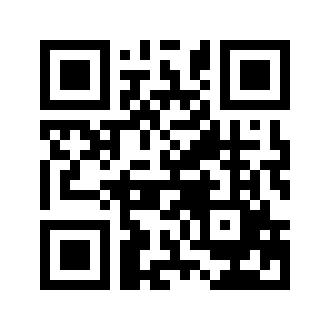 ایمیل:book@aqeedeh.combook@aqeedeh.combook@aqeedeh.combook@aqeedeh.comسایت‌های مجموعۀ موحدینسایت‌های مجموعۀ موحدینسایت‌های مجموعۀ موحدینسایت‌های مجموعۀ موحدینسایت‌های مجموعۀ موحدینwww.mowahedin.comwww.videofarsi.comwww.zekr.tvwww.mowahed.comwww.mowahedin.comwww.videofarsi.comwww.zekr.tvwww.mowahed.comwww.aqeedeh.comwww.islamtxt.comwww.shabnam.ccwww.sadaislam.comwww.aqeedeh.comwww.islamtxt.comwww.shabnam.ccwww.sadaislam.com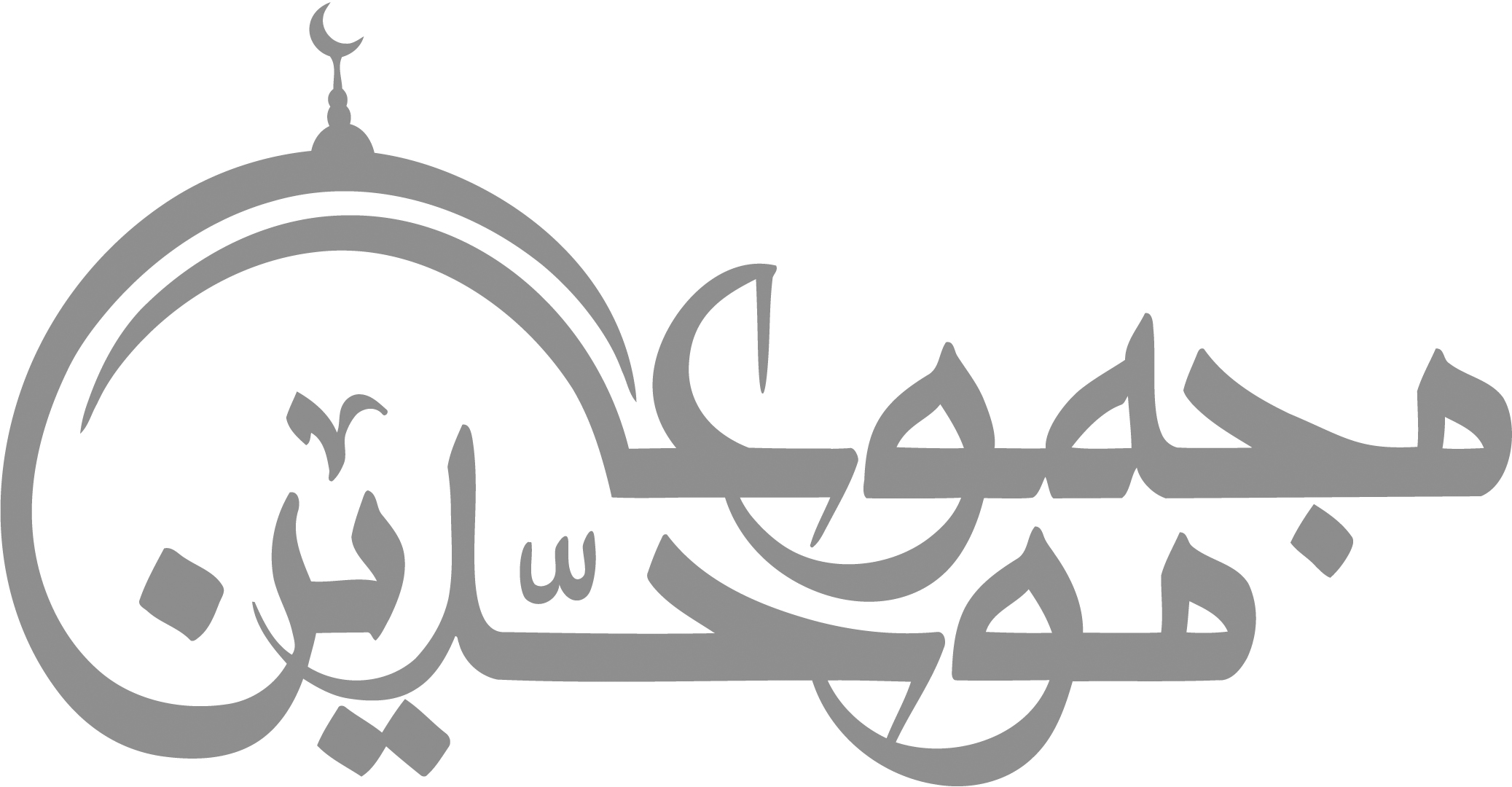 contact@mowahedin.comcontact@mowahedin.comcontact@mowahedin.comcontact@mowahedin.comcontact@mowahedin.comمحتوای ​این کتاب لزوما بیانگر دیدگاه سایت​ عقیده​ ​نمی‌باشد؛ بلکه بیانگر دیدگاه ​نویسنده آن است.محتوای ​این کتاب لزوما بیانگر دیدگاه سایت​ عقیده​ ​نمی‌باشد؛ بلکه بیانگر دیدگاه ​نویسنده آن است.محتوای ​این کتاب لزوما بیانگر دیدگاه سایت​ عقیده​ ​نمی‌باشد؛ بلکه بیانگر دیدگاه ​نویسنده آن است.محتوای ​این کتاب لزوما بیانگر دیدگاه سایت​ عقیده​ ​نمی‌باشد؛ بلکه بیانگر دیدگاه ​نویسنده آن است.محتوای ​این کتاب لزوما بیانگر دیدگاه سایت​ عقیده​ ​نمی‌باشد؛ بلکه بیانگر دیدگاه ​نویسنده آن است.به بند صوفی و ملّا اسیری
حیات از حکمت قرآن نگیری
به آیاتش تو را کاری جز این نیست
که از یاسین او آسان بمیری
منم قرآن منم قرآن
منم پیغام جاویدان
منم سرچشمه‌ی ایمان
منم برنامه‌ی انسان
رهاورد شب قدرم
چرا قدرم نمی‌دانی
پیام رحمت آوردم
چرا آخر نمی‌خوانی
خوار ز مهجوری قرآن شدیم
شکوه سنج گردش دوران شدیم
نظرتُ اليهـا نظـرةً فتحيـرتْ
دقائق فكري في بديع صفاتها
فاوحي اليها الطرف انّي احّبها
فـاثر ذاك الوحي في وجَناتها
سعدیا گر چه سخندان و نصیحت‌گویی
ز عمل کار برآید به سخندانی نیست
هر بلایی را عطایی با وی است
هر کدورت را صفایی در پی است
زیر هر رنجی، گنجی معتبر
خار دیدی، چشم بگشا گل نگر
نابرده رنج گنج میسر نمی‌شود
مزد آن گرفت جان برادر که کار کرد
الاُمّ مدرسةٌ اذا اعددتها
اعددتَ شعباً طيّب الاعراق
